Uralic Core Bibliography: Journals and SeriesJeremy Bradley, University of Viennajeremy.moss.bradley@univie.ac.atVersion 3.0, 3 July 2020This document contains a listing of the individual issues of some of the most important series pertaining to Uralic studies, and the indices of some of the most important journals. Wherever possible, an overview of articles contained within a volume was provided. The data comes from numerous sources: where possible, it was taken from online sources; where not, it was scanned and processed through OCR (optical character recognition). The resulting resource is browsable and searchable, but not edited in any meaningful manner. The formatting is not consistent from publication to publication (or even within publications) and only perfunctory proofreading was possible. Thus, this bibliography should more serve as a tool helping you to locate resources, but its contents should not be considered reliable or complete.Materials were included and excluded based on availability and relevance to Uralic studies. No judgements were made as regards quality in this respect. Furthermore, no attempt was made to exhaustively cover publications dealing mainly with Hungarian, Finnish, and Estonian philology. There are some gaps in places where individual issues were not at our disposal.If you have access to some of the missing data, or know of important journals or series that we have not currently included, please let us know.Naturally, it would be desirable for the data contained in this document to be integrated into a proper online bibliography at some point in the future. This currently exceeds our capacity, but if you are involved in such an undertaking, feel free to use data from this document. Also note that for older publications in our disciplines, more thorough and exhaustive bibliographies do exist:Bibliographia Studiorum Uralicorum 1917–1987. Vol I: Archaeology. 1988. Vol. II: Ethnology & Folkloristics. 1990. Bd. III: Linguistics. 1991. Vol. IV: Literary Criticism. 1993. Helsinki: Suomalaisen Kirjallisuuden Seura.Bibliographie der uralischen Sprachwissenschaft 1830–1970. Eds.: Schlachter, Wolfgang & Gerhard Ganschow. Vol. I: Ungarisch. 1976. Vol. II: Finnisch-Permisch-Obugrisch-Samojedisch. 1983. Vol. III: Autorenregister. 1986. Munich: Fink.Bibliographia uralica: soome-ugri ja samojeedi keeleteadus Nõukogude Liidus 1918–1962. 1976. Tallinn: Eesti NSV Teaduste Akadeemia.Bibliographia uralica: soome-ugri ja samojeedi keeleteadus Nõukogude Liidus 1962–1984. Tallinn: Eesti NSV Teaduste Akadeemia. [annual publication]Also note the following online bibliographies:inel.corpora.uni-hamburg.de/daten/glottolog.org/resource/languoid/id/ural1272 Indexaku – Tartu Ülikooli Paul Ariste soome-ugri põlisrahvaste keskuse üllitised (Tartu)	4b – Bernsteinstraße (Szombathely)	6bc – Bibliotheca Ceremissica (Szombathely)	6bff – Budapesti Finnugor Füzetek (Budapest)	6bu – Bibliotheca Uralica (Budapest)	8bus – Bulletin of Ugric studies / Vestnik ugrovedeniya (Khanty-Mansiysk)	9cc – Colloquia Contrastiva (Szombathely)	89cifu – Congressus Internationalis Fenno-Ugristarum (different places)	90ct – Castrenianumin toimitteita (Helsinki)	313efo – Études finno-ougriennes (Paris)	336efui – Ежегодник финно-угорских исследований (Izhevsk)	410esa – Emakeele Seltsi aastaraamat (Tallinn)	485esy – Eurasian Studies Yearbook (Bloomington)	540euvocs – EU-Vocabularium Savariense (Szombathely)	540fbalt – Folia Baltica (Szombathely)	540fest – Folia Estonica (Szombathely)	540feug – Fenno-Ugristica (Tartu)	541fh – Folia Hungaria (different places)	569finugr – Finno-Ugrica (Kazan)	585fiug – Финно-угроведение (Yoshkar-Ola)	597fu – Fenno-Ugrica (Hamburg)	702fub – Finnisch-Ugrische Bibliothek (Munich)	702fud – Folia Uralica Debreceniensia (Debrecen)	703fuf – Finnisch-Ugrische Forschungen (Helsinki)	738full – Finno-Ugric Languages and Linguistics (Budapest)	781fum – Finnisch-Ugrische Mitteilungen (Hamburg)	788fup – Fenno-Ugrica Pázmániensia (Piliscsaba)	828fus – Fenno-Ugrica Suecana (Stockholm)	828fusa – Finno-Ugrian Studies in Austria (Vienna)	835help – Apuneuvoja suomalais-ugrilaisten kielten opintoja varten (Helsinki)	841heu – hEUréka (Szombathely)	843iuuas – Indiana University Uralic and Altaic Series (Bloomington)	843jsfou – Journal de la Société Finno-Ougrienne (Helsinki)	858jyv – Jyväskylän yliopiston suomen kielen laitoksen julkaisuja (Jyväskylä)	858kj – Kansatieteellisiä julkaisuja (Helsinki)	860ks – Keleti szemle = ro – Revue orientale (Budapest)	861l – Läromedel (Uppsala)	880ls – Lexica Savariensia (Szombathely)	882lsfu – Lexica Societatis Fenno-Ugricae (Helsinki)	882lu – Linguistica Uralica = sfu – Советское финно-угроведение (Tallinn)	886lv – Lähivertailuja = Lähivõrdlusi (different places)	1039mm – Minoritates Mundi (Szombathely)	1083mml – Minoritates Mundi: Literatura (Szombathely)	1083msfou – Mémoires de la Société Finno-Ougrienne (Helsinki)	1084msua – Mitteilungen der Societas Uralo-Altaica (Göttingen)	1084mun – Veröffentlichungen des Finnisch-Ugrischen Seminars an der Univ. München (Munich)	1086nyk – Nyelvtudományi Közlemények (Budapest)	1088ofug – Opuscula Fenno-Ugrica Gottingensia (Göttingen)	1222ou – Opuscula Uralica (Uppsala)	1224per – Пермистика (Izhevsk, Syktyvkar)	1228pfu – Philologia Fenno-Ugrica (Freiburg)	1254ro – Revue orientale (Budapest)	1274sda – Sámi dieđalaš áigečála (Tromsø)	1274sfu – Советское финно-угроведение (Tallinn)	1286sfug – Studia Fenno-Ugrica Groningana (Groningen)	1286spf – Specimina Fennica (Szombathely)	1291sps – Specimina Sibirica (Szombathely)	1292su – Studia Uralica (Vienna)	1293sua – Studia Uralo-Altaica (Szeged)	1296suau – Studia Uralica et Altaica Upsaliensia (Uppsala)	1307susa – Suomalais-Ugrilaisen Seuran Aikakauskirja = jsfou – Journal de la Société F.-O. (Helsinki)	1308sust – Suomalais-Ugrilaisen Seuran Toimituksia = msfou – Mémoires de la Société F.-O. (Helsinki)	1330suu – Studia Uralica Upsaliensia = suau – Studia Uralica et Altaica Upsaliensia (Uppsala)	1359tartu – Dissertationes philologiae uralicae Universitatis Tartuensis	1369tc – Terminologia et Corpora (Szombathely)	1371turku – Turun yliopiston suomalaisen ja yleisen kielitieteen laitoksen julkaisuja (Turku)	1371uajb – Ural-Altaische Jahrbücher + offsprings (various locations)	1374uas – Ural-Altaic Studies (Moscow)	1537uayb – Ural-Altaic Yearbook (Bloomington)	1580uh – Uralica Helsingiensia (Helsinki)	1580ujb – Ungarische Jahrbücher (Berlin)	1591uralica – Uralica (Tokyo)	1591ursus – Skriftserie utgiven av Finsk-ugriska institutionen i Uppsala (Uppsala)	1598ut – Urálisztikai tanulmányok (Budapest)	1601utk – Az Uralisztikai Tanszék Kiadványai (Szombathely)	1605vdsua – Veröffentlichungen der Societas Uralo-Altaica (Göttingen)	1605vir – Virittäjä (Helsinki)	1672vit – Võro Instituudi toimõndusõq (Võro)	2109vop – Вопросы/Проблемы … (different series)	2133vt – Vocabularia Terminologiæ (Szombathely)	2188aku – Tartu Ülikooli Paul Ariste soome-ugri põlisrahvaste keskuse üllitised (Tartu)http://www.keel.ut.ee/et/instituudist/ullitised1. Marju Sarv KOOLA SAAMID, Tartu 2002Käesolev Tartu Ülikooli Paul Ariste soome-ugri põlisrahvaste keskuse väljaanne tutvustab saame – läänemeresoome keelte lähimat sugulaskeelt kõnelevat rahvast.Trükise eesmärgiks on äratada lugejais huvi saami rahva selle osa vastu, kes on aastakümneid elanud äralõigatuna oma sugulastest Skandinaaviamaades ning olukorras, kus suurriigi hoolimatu koloniaal- ja militaarpoliitika hävitas kõike elavat nende põlisel maal, jagades 20. sajandil paljude Nõukogude Liidu väikerahvaste saatust. Tuleb imetleda Koola saamide elujõudu ja vastupidavust, kes pikaajalisele assimilatsioonipoliitikale vaatamata on suutnud oma keele ja kultuuri säilitada.2. Татьяна Девяткина МОКШЭРЗЯНЬ МИФОЛОГИЯСЬ, Tartu 2002Mokšakeelne mütoloogiasõnastik koosneb sissejuhatatusest, milles antakse ülevaade mordvalaste ajaloost, keelest ja kultuurist; mordva mütoloogilise ainestiku kogumise ja uurimise ajaloost ning mordva traditsioonilisest maailmamudelist ja mõtteviisist, ning 130 märksõnaartiklist, mille põhjal lugeja saab ettekujutuse mordvalaste traditsioonilisest maailmapildist, nende maailmavaate iseärasustest ja religioossetest vaadetest.Raamat on ilmunud ka internetis aadressil 
http://haldjas.folklore.ee/rl/folkte/sugri/mordva/ersa/myto2/koi-8/3. VALIK SAAMI LUULET. ELA HÄSTI, KODUMAA, Tartu 2007 (Koostaja Marju Peterson)Eestlastele keeleliselt lähedasi saame ühendavad mitmed kultuurijooned nii soome-ugri kui arktiliste rahvaste kultuuridega. Saami kultuuri ja kirjanduse areng on osa karmides Põhjamaa tingimustes elava väikesearvulise soome-ugri põlisrahva ellujäämise ja edenemise loost. Saamid on suutnud säilitada nii traditsioonilise elu- ja mõtteviisi kui ka edukalt kohaneda kaasaegse maailmaga, sidudes omavahel vana ja uut maailmapilti.Saami nagu ka eesti kultuuri alustaladeks on looduse tundmine ja mõistmine, lähedane side rahvaluule ja rahvamuusikaga ning sõna vägi.Tartu Ülikooli Paul Ariste soome-ugri põlisrahvaste keskuse kolmas väljaanne "Valik saami luulet. Ela hästi, kodumaa" annab võimaluse esmaseks tutvumiseks meie sugulasrahva kirjandusega. Raamat sisaldab ülevaadet saami kirjandusest ning valikut Soome, Norra, Rootsi ja Venemaa saamide luulest nii eesti kui saami keeles.Kuigi saamid peavad end üheks rahvaks, kelle maa on nelja riigi vahel jagatud, loetakse suurte murdeerinevustega saami keele murdeid kokku seitse kuni kümme. Neist ainult Venemaal Koola poolsaarel räägitavat kildini murdekeelt kirjutatakse kirillitsas. Valikus on endale kõige mahukama koha leidnud rahvaarvult suurimas, põhjasaami murdes kirjutavad kirjanikud, esindatud on ka idasaami kirjanikud, kuid puuduvad lõunapoolsetes saami murretes kirjutajad.4. LĪVÕ LŪOLKUB. MA AKŪB SĪNDA VIZZÕ, TŪRSKA! / LIIVI LUULEVALIMIK. MA VÕTAN SU ÕNGE, TURSK! Tartu 2011 (Koostaja Valts Ernštreits)Liivi luule antoloogia „Ma akūb sīnda vizzõ, tūrska!” sisaldab liivikeelseid luuletusi koos Valli Helde tõlgetega eesti keelde.Kogumik sisaldab ka biograafilisi lühiandmeid iga autori kohta, kusjuures valimikku on paigutatud ka liivikeelseid luuletusi autoritelt, kes ise ei ole liivlased (Lauri Kettunen, Oskar Loorits, Laimons Rudzītis).See raamat on mõeldud nii eesti kui ka vähestele liivi lugejatele. Liivi keeles lugejatele annab see võimaluse kuulata selle keele meloodiat, tunda ja tajuda, mida liivlane on liivlasele öelnud. Eesti keeles lugejatele pakub see aga võimalust tunnetada paralleelset kultuurikõla.5. Niina Aasmäe KORTATANO ERŹAKS / RÄÄGIME ERSA KEELT, Tartu 2012Õpik Kortatano erźaks. Räägime ersa keelt koosneb kümnest õppetükist, tekstides tutvustatakse ersa rahva minevikku ja tänapäeva. Grammatika ja muu õppematerjali esitamisel on silmas peetud ersa ja eesti keeles leiduvaid ühisjooni ja eripära. Raamatu lõpus paiknevad ersa–eesti ja eesti–ersa sõnastikud on täiendatud sõnavaraga, mida õppija saab kasutada iseseisval lugemisel. 
Õpikus on kasutatud ladina tähestikku (soome-ugri transkriptsioonis). Sissejuhatavas osas on pööratud tähelepanu kirillitsa kasutamisele ersa kirjakeeles. 
Ersa keele õpik on mõeldud eeskätt eesti ja teiste soome-ugri keelte õppijatele. Õpik sobib kasutamiseks nii õppejõu juhendamisel peetaval kursusel kui ka iseseisvaks õppimiseks.6. XXVIII INTERNATIONAL FINNO-UGRIST STUDENTS' CONFERENCE, TARTU
8.–11.05.2012. TEESID, ABSTRACTS, ТЕЗИСЫ. Tartu, 2012Käesolev Tartu Ülikooli Paul Ariste soome-ugri põlisrahvaste keskuse väljaanne
sisaldab XXVIII rahvusvahelise soome-ugri üliõpilaste konverentsi IFUSCO 2012
ettekannete teese.IFUSCO XXVIII toimus 2012. aastal Tartu Ülikoolis.
IFUSCO on foorum, kus osalejad tutvustavad üksteisele oma soome-ugri rahvaste ja 
keelte alaseid teadustöid. Rahvusvahelise konverentsi kogemus aitab algajal
teadlasel laiendada silmaringi soome-ugri maailmas toimuva osas.7. Niina Aasmäe AN INTRODUCTORY COURSE OF THE ERZYA LANGUAGE, Tartu 2014https://erzja.info/gallery/an%20introductory%20course%20of%20the%20erzya%20language.pdfIngliskeelne ersa keele e-õpik on loodud Niina Aasmäe õpiku "Kortatano erźaks. Räägime ersa keelt" (Tartu Ülikooli Paul Ariste soome-ugri põlisrahvaste keskuse üllitised nr. 5) alusel.Õpik koosneb kümnest õppetükist, tekstides tutvustatakse ersa rahva minevikku ja tänapäeva. E-õpik on kohandatud ingliskeelse lugejaskonna vajadustele, arvestades inglise keele eripärasid. Õpiku lõpus paiknevad ersa–inglise ja inglise–ersa sõnastikud. Õpikus on kasutatud ladina tähestikku (soome-ugri transkriptsioonis). Sissejuhatavas osas on pööratud tähelepanu kirillitsa kasutamisele ersa kirjakeeles.Ersa keele õpik on mõeldud eeskätt soome-ugri keeleteaduse üliõpilastele. Õpik sobib kasutamiseks nii õppejõu juhendamisel peetaval kursusel kui ka iseseisvaks õppimiseks.b – Bernsteinstraße (Szombathely)1. Das sprachliche Bild der Bernsteinstraße-Region – Szombathely, 19942. SCLOMB (Studia Comparativa Linguarum Orbis Maris Baltici) und Mittel-Europa -Szombathely, 19963. János Rechnitzer: Die Charakteristiken des Übergangs in der Regionalstruktur Ungarns – Szombathely, 1999bc – Bibliotheca Ceremissica (Szombathely)1. Beke Ödön: Mari szövegek II. – Szombathely, 19952. Pomozi Péter: Satzwertige Partizipien auf -mE/-mAš/-**mE im Tscheremissischen: Problematik und Klassifikation – Szombathely, 19973. Glukhova, Natalia: Structure and Style in Mari Charms – Szombathely, 19974.(1) Beke Ödön: Mari nyelvjárási szótár I – Szombathely, 19974.(2) Beke Ödön: Mari nyelvjárási szótár II – Szombathely, 19984.(3) Beke Ödön: Mari nyelvjárási szótár III – Szombathely, 19984.(4) Beke Ödön: Mari nyelvjárási szótár IV – Szombathely, 19984. (5) Beke Ödön: Mari nyelvjárási szótár V – Szombathely, 20004.(6) Beke Ödön: Mari nyelvjárási szótár VI – Szombathely, 20014.(7) Beke Ödön: Mari nyelvjárási szótár VII – Szombathely, 20014.(8) Beke Ödön: Mari nyelvjárási szótár VIII – Szombathely, 20014.(9) Beke Ödön: Mari nyelvjárási szótár IX – Szombathely, 20015. A. A. Savatkova: Горное наречие марийского языка. – Szombathely, 20026. Beke-szimpózium (szerk.: M.Kuznyecova – Pusztay J.) – Szombathely, 20047. Rija Bartens: Kultainen aamunkoi – Szombathely, 2007bff – Budapesti Finnugor Füzetek (Budapest)http://finnugor.elte.hu/?q=buff1. Eugen Helimszkij: A szamojéd népek vázlatos története.(fordította: Katona Erzsébet) Budapest, 1996. 27 p. (pdf)2. Kszenofont Szanukov: A cseremiszek múltja, jelene, jövője. (fordította, jegyzetekkel és mellékletekkel ellátta: Kemény Attila) Budapest, 1996. 27 p. (pdf)3. Ivan Andrejevics Jefimov: Mordvinok. A túlélés és az újjászületés útjai. (fordította: Katona Erzsébet) Budapest, 1996. 31 p.4. Domokos Péter: Négy tanulmány (három ráadással). Budapest, 1996. 58 p. (pdf)5. Janurik Tamás: Az észt nyelv alapjai. Budapest, 1997. 31 p.6. Janurik Tamás: A szölkup nyelv alapjai. Budapest, 1997. 31 p.7. Honti László: Az ugor alapnyelv kérdéséhez. Budapest, 1997. 63 p. (pdf)8. Nagy Katalin: Kellenek a szárnyak, míg tart az út (Juvan Sesztalov hatvanéves). Budapest, 1997. 107 p. (elfogyott)9. Alekszandr Feoktyisztov: A moksa-mordvin nyelv alapjai. Budapest, 1999. 58 p. (pdf)10. Rédei Károly: őstörténetünk kérdései (a dilettáns nyelvhasonlításról). Budapest, 1998. 68 p. 35011. Bereczki András: A finn történelemről magyarul megjelent művek bibliográfiája 1997-ig. Budapest, 1999. 56 p.12. Klima László: Finnugor történeti chrestomathia I. Budapest, 1999. 76 p.13. Terbócs Attila (összeállította és szerkesztette): Vikár-bibliográfia. Budapest, 1999. 72 p.14. Mészáros Edit: Az erza-mordvin nyelv alapjai. Budapest, 2000. 78 p.15. Domokos Johanna: A számi költészet fordíthatóságáról. Budapest, 2000. 92 p.16. Kozmács István: Az udmurt (votják) nyelv alapjai. Budapest, 2001. 96 p.17. Pomozi Péter: Cseremisz-magyar nyelvhasonlítás. Budapest, 2002. 100 p.(pdf)18. Klima László: Finnugor történeti chrestomathia II. Budapest, 2002. 87 p.19. Klima László: Finnugor történeti chrestomathia III. Budapest, 2005. 90 p.20. Szofia Onyina: Szinjai hanti társalgási szótár (nyelvtani vázlattal és szójegyzékkel). Budapest, 2009. 87 p. (pdf, audio)21. Szofia Onyina: Szinjai hanti szövegek. Budapest, 2011. 70 p., CD-melléklettel (pdf, audio)22. Csepregi Márta: Szurguti hanti folklór szövegek. Budapest, 2011. 137 p. (pdf)23. A többnyelvűség dinamikája. Budapest, 2018. 137 p. (pdf)bu – Bibliotheca Uralica (Budapest)1. Diószegi 1978: Shamanism in Siberia2. Vértes 1977: Morphonematische Untersuchung der ostjakischen Vokalharmonie3. Rédei 1978: Zyrian folklore texts4. Bakró-Nagy 1979: Die Sprache des Bärenkultes im Obugrischen5. Honko 1980: Genre, structure and reproduction in oral literature6. Honti 1982: Geschichte des obugrischen Vokalismus der ersten Silbe7. Hajdú 1984: Studien zur phonologischen Beschreibung uralischer Sprachen8. Hajdú; Domokos 1987: Die uralischen Sprachen und Literaturen9. Abondolo 1988: Hungarian inflectional morphology10. Csúcs 1990: Die tatarischen Lehnwörter des Wotjakischen11. Honti 1993: Die Grundzahlwörter der uralischen Sprachen12. Szíj 1998: Термины родства и свойства в удмуртском языке13. Csúcs 2005: Die Rekonstruktion der permischen Grundsprachebus – Bulletin of Ugric studies / Vestnik ugrovedeniya (Khanty-Mansiysk)https://vestnik-ugrovedenia.ru2011. VOL. 1, №1PhilologyValentina V. Semenova Russian Symbolist poetry as an art cultureLyubov P. Vodyasova Circumlocution as a means of creating a cohesive text in mordovian languagesValentina N. Solovar Verbs of action semantics and formed by them elementary simple sentences in khanty languageKruts I.V. Nabokov as the researcher and the inspectorShevtchenko I.S. The category of space in the art world of M. A. SholokhovKudryashova A.A. The motive of interaction with god as strucrural-semantic element in authorbiographical prose of S.T. AksakovLelkhova F.M. Verbs of a physiological condition in hanty languageGalina L. Nakhracheva Semantics of verbs of the physikal coercion upon an object with value of drawing of blow in khanty language (on the material of shuryshkar dialect)Irina V. Butko Theoretical basic of interdisciplinary interaction between librarianship and bibliographyPedagogics, psychologyLobova V.A. Psychological adaptation of interregional shift workers in the context of healthOlga P. Purtckhvanidze Diagnostics of the state of higher psychic functions among patents with aphasia in the acute stage of diseaseShibaeva L.V., Zagray L.R. Psychological Difficulties of Economic Self-determination of Children, Teenagers, Youthes of the Radical People of YugraYukhlymova V.D. Realisation of the Complex Program Social Support and Gender Education of Families of the Radical small people of the North in Berezovsky area HMAO - YugraTatyana G. Vizel, Kolesnikova T.S., Julia A. Yeliseeva About one of the variants of sensory aphasiaZheleznova A.K. Role of close environment in the process of upbringing children from socially unprotected familiesPhilosophy, sociology, political scienceKhaknazarov S.K. The Sociological Analysis of Social and Economic Problems of the Radical People of Nizhnevartovsk Area YugryKozyreva T.V. The Role of Christianity in the Education Development in the Ancient RussiaJulia U. Safaraleeva The Role of Islam in Spiritual Education of the Siberian TatarsHistory, ethnography, archeologyVladimir T. Kharamzin Sociology of culture of radical small people of north: to question theoryM.F. Ershov Cities of the Northern Trans-urals and Regional Trade in the XIX Century: problems of adaptationKashlatova L.V. Little Kattas and Big Kattas: the General and EspecialVictoriya I. Spodina World Outlook Installations in the Description of Some Systems and Internal Organs of People in Ob-Ugrian and Samoyedic Traditional CultureTatyana V. Tkacheva The Discussion in the US Congress on the Question of Choosing the Location of the Interoceanic Canal (1902)History of scienceLoginov S.I., Diana A. Hodosova , Maria V. Nosova , ​Yulia S. Efimova Urban khanty and mansy physical activity in Ugra northValeriy L. Mikhaylovskiy Alcoholic Dependence among Aboriginals of the North: Ways of the Decision of a ProblemOksana L. Nifontova, Korchin V.I. The Characteristic Parameters Cardiovascular System of Schoolboys UgryAlena G. Privalova Comparative Estimation of Indicators of Physical Development and Biochemical Condition of an Organism of Children of the Radical and not radical nationality living in YugreФилологияЛельхова Ф.М. Глаголы физиологического состояния в хантыйском языке (на материале сынского диалекта)Нахрачёва Г.Л. Семантика глаголов физического воздействия на объект со значением нанесения удара в хантыйском языке (на материале шурышкарского диалекта)Бутко И.В. Теоретические основания междисциплинарного взаимодействия библиотековедения и библиографоведения как двух научных дисциплинСеменова В.В. Поэзия русских символистов как художественная культураВодясова Л.П Перифрастическая лексика как средство создания связности текста в мордовских языкахСоловар В.Н. Лексико-семантическая группа глаголов поведения и формируемые ими модели ЭПП в хантыйском языке (на материале казымского диалекта)Круц И.В Набоков как исследователь и следовательШевченко И.С. Категория пространства в художественном мире М. А. ШолоховаКудряшова А.А. Мотив богообщения как структурно-семантический элемент в автобиографической прозе С. Т. АксаковаПедагогика, психологияЖелезнова А.К. Роль ближайшего окружения в развитии детей из социально незащищенных семейЛобова В.А. Психологическая адаптация рабочих межрегиональной вахты в контексте сохранения здоровьяПурцхванидзе О.П. Диагностика состояния высших психических функций у больных с афазией в острой стадии заболеванияШибаева Л.В., Заграй Л.Р. Психологические затруднения экономического самоопределения детей, подростков, юношества коренных народов ЮгрыЮхлымова В.Д. Реализация комплексной программы социальной поддержки и гендерного просвещения семей коренных малочисленных народов Cевера в Березовском районе ХМАО – ЮгрыВизель Т.Г., Колесникова Т.С., Елисеева Ю.А. Об одном из вариантов сенсорной афазииФилософия, социология, политологияКозырева Т.В. Роль христианства в становлении образования в Древней РусиСафаралеева Ю.У. Роль ислама в духовном просвещении сибирских татарХакназаров С.Х. Социологический анализ социально-экономических проблем коренных народов Нижневартовского района ЮгрыИстория, этнография, археологияСподина В.И. Мировоззренческие установки в описании телесно-психического состояния человека в традиционной культуре обских угров и самодийцевТкачева Т.В. Дискуссия в Конгрессе США по вопросу местоположения Межокеанского канала в 1902 г.Харамзин В.Т. Социология культуры коренных малочисленных народов севера: к теории вопросаЕршов М.Ф. Северные зауральские города и региональная торговля в XIX веке: проблемы адаптацииКашлатова Л.В. Ай каттась и ун каттась: общее и особенноеИстория наукиПривалова А.Г. Сравнительная оценка показателей физического развития и биохимического состояния организма детей коренной и некоренной на-циональности, проживающих в ЮгреСеменов Л.А., Синявский Н.И. Проблемы проведения мониторинга состояния физического здоровья учащихся ханты и мансиЛогинов С.И., Ходосова Д.А., Носова М.В., Ефимова Ю.С. Физическая активность городских ханты и манси на Югорском СевереМихайловский В.Л. Алкогольная зависимость в среде коренных жителей Севера: пути решения проблемыНифонтова О.Л., Корчин В.И. Характеристика параметров сердечно-сосудистой системы школьников Югры2011. VOL. 1, №2PhilologySvetlana M. Tuzova-Shyokina Mass-media communication: a creation of the country’s image in essaysIrina M. Moldanowa Word-building and form-building suffixes of khanty language (on the material of kazym dialect)Svetlana S. Dinislamova Motives of the national epos in «The Pagan Poem» of Y. ShestalovKudryashova A.A. Documentary and artistic principles in autobiographical prose and M. Gorkogo's small prosaic formsLelkhova F.M. History of studying of a word-combination in finno-ugric and hantic linguisticsBaksheeva M. G. Toponymized geographic appellatives designating landscape topographic features (based on toponym-conversives of Tobolsk and its’ suburbs)Galina L. Nakhracheva Verbs with value of division and object branch in Khanty language (on the material of Shuryshkar dialect)Natalya А. Belova The Problem of metatext in Russian literature: is the «Parisian text» really exist?Alexander N. Semenov The role of conflict in the structure of a literary textTatyana A. Glebovich To the problem of conflict in the lyrics of J. Donne and J. BrodskyPedagogics, psychologyLobova V.A. Role of socially-psychological factors in патогенезе chronic noninfectious diseases at the population of northern regionsPhilip D. Rasskazov, Балягова Р.З. The current process of formation of professional mobility of students Petroleum CollegeNatalia V. Tkachuk The factors influencing at a choice of a trade by students from among the radical small people of the North Khanty-Mansiysk of autonomous region - YugraPhilosophy, sociology, political scienceKozyreva T.V. Role of priestly estate in transfer and accumulation of knowledgeKhaknazarov S.K. Environmental problems of Beloyarsk area Jugry: sociological aspectVladimir T. Kharamzin Ecological health obsky ugrov: on materials of sociological researchesSvetlana B. Verkhovskaya Media culture as the factor of transformation of consciousnessInna N. Dyachenko The influence of ideas of contemplation and love of quietism in world installation Russian humanistic traditionHistory, ethnography, archeologyVictoriya I. Spodina Abt the patrimonial device and names of some sorts ob-ugrain and wood samoyeds KhMAOЕршов М.Ф. Cities, marginals, heroesKenig A.V. The territorial & administrative division and population of the ust-irtysh khanty at the end of the XVIII–XIX centuriesTimothy A. Moldanov Khanty Ritual dressing gownes symbolical aspectHistory of scienceNatalia S. Rakshina , Svetlana V. Podshivalova, Tatiana V. Makarenko Primary research of quality of life of students of Surgut medical schoolD. Sh. Gazizulina, Tatyana G. Vizel Patterns of acquisition of language morphological system in the course of normal speech developmentKorchina T. Ya., Kozlova L.A., Korchina I.V., Evgeniy D. Glushenko, Yambartcev V.A. Analyses of vitamins A, E and C provision of schoolchildren of the radical and not radical nationality Ugra NorthKurikov V.M., Semen A. Naumov, Shulgin O.V., Victoriya Y. Petutina Creation of small innovative enterprises as the solution of socio-economic problems of single-industry and rural settlements of KhMAO – YugraФилологияМолданова И.М. Словообразовательные и формообразовательные суффиксы глаголов хантыйского языка (на материале казымского диалекта)Белова Н.А. Проблема метатекстов в русской литературе: существует ли «Парижский текст»?Нахрачёва Г.Л. Глаголы со значением разделения и отделения объекта в хантыйском языке (на материале шурышкарского диалекта)Глебович Т.А. Конфликт в лирике Дж. Донна и И. Бродского (к постановке проблемы)Семенов А.Н. Роль конфликта в структуре художественного текстаДинисламова С.С. Мотивы народного эпоса в «Языческой поэме» Ю. ШесталоваТузова-Щекина С.М. Тип коммуникации как судьба русской публицистикиКудряшова А.А. Документальное и художественное начало в автобиографической прозе и малых прозаических формах М. ГорькогоЛельхова Ф.М. История изучения словосочетания в финно-угроведении и хантыйском языкознанииБакшеева М.Г. Топонимизированные географические апеллятивы, обозначающие топографические особенности ландшафта (на материале топонимов-конверсивов г. Тобольска и его окрестностей)Педагогика, психологияТкачук Н.В. Факторы, влияющие на выбор профессии студентов из числа коренных малочисленных народов cевера Ханты-Мансийского автономного округа – ЮгрыЛобова В.А. Роль социально-психологических факторов в патогенезе хронических неинфекционных заболеваний у населения северных регионовРассказов Ф.Д., Балягова Р.З. Современный процесс формирования профессиональной мобильности студентов нефтяного техникумаФилософия, социология, политологияХарамзин Т.Г., Харамзин В.Т. Экологическое здоровье обских угров: по материалам социологических исследованийВерховская С.Б. Медиакультура как фактор трансформации сознанияДьяченко И.Н. Идеи «созерцания» и «любви» в исихазме и русская гуманистическая традицияКозырева Т.В. Роль жреческого сословия в передаче и накоплении знанийХакназаров С.Х. Экологические проблемы Белоярского района Югры: социологический аспектИстория, этнография, археологияКениг А.В. Территориально-административное деление и численность населения усть-иртышских хантов в конце XVIII–XIX вв.Молданов Т.А. Хантыйские ритуальные халаты: символический аспектСподина В.И. О родовом устройстве и названиях некоторых родов обских угров и самодийцев ХМАОЕршов М.Ф. Образы города: пришельцы и богатыриИстория наукиГазизулина Д.Ш., Визель Т.Г. Закономерности овладения морфологической системой языка в ходе нормального речевого развитияРакшина Н.С., Подшивалова С.В., Макаренко Т.В. Первичная оценка качества жизни студентов Сургутского медицинского училищаКорчина Т.Я., Козлова Л.А., Корчина И.В., Глущенко Е.Д., Ямбарцев В.А. Анализ обеспеченности витаминами A, E и C детей школьного возраста коренной и некоренной национальности Югорского CевераКуриков В.М., Наумов С.А., Шульгин О.В., Петутина В.Ю. Создание малых инновационных производств как решение социально-экономических проблем монопрофильных и сельских населенных пунктов ХМАО – ЮгрыРакшина Н.С., Подшивалова С.В., Макаренко Т.В. Первичная оценка качества жизни студентов Сургутского медицинского училища2011. VOL. 1, №3PhilologyGalina L. Nakhracheva Verbs with the sense of «pressure upon object» in Khanty language (on the material of Shuryshkar dialect)Valentina N. Solovar, Elena S. Moldanova Nominations of human internal parameters (on the material of Kazym dialect of Khanty language)Baksheeva M. G. Names of flora and fauna in toponym-converse terms of Tobolsk regionShiyanova A.A. Pair-repeated words in Khanty language (on material of shuryshkar dialect)Lyubov P. Vodyasova, Alexandr A. Uchevatkin Functions of emotive interjections in the literary text (based on the novel «Kuzma Alekseyev» of A. M. Doronin)Svetlana S. Dinislamova To the question of translation the works of Y. ShestalovKudryashova A.A. The Motive of Awakening as the Basic Event in Autobiografical prose of L.N. Tolstoy and S.T. AksakovPedagogics, psychologyMaya V. Samoylova Clinical and psychological reasons of serious crimes of under age teenagers in SurgutChertov V. V. , Sergey A. Smerdov Ethnic psychological factors influencing the effectiveness of psychotherapy for alcoholismChuikova O.V., Tatyana G. Vizel Using of the word “nesting” principle in aphasiologyAlena A. Govoruhina , Shcherbakova A.E., Natalia S. Rakshina Quality of the teacher’s life and its relation with psychologic and hemodynamic specialities in the conditions of reformation of the educational systemZheleznova A.K. Research of the development of the functions of gnosis at children from socially unprotected familiesLobova V.A. The influence of psychosocial factors on family well-being in ethnic populations of Northern regionsPhilosophy, sociology, political scienceKhaknazarov S.K. Geoecological problems of Octyabrsky area in Ugra in the aspect of sociological researches: the comparative analysisShvetsova E.A. Phenomenon of autism. Symptomatology of the other’s absence in the perspective of phenomenological philosophySvetlana B. Verkhovskaya Interpretation of the category of «world view» in the natural science and humanities KnowledgeKozyreva T.V., Natalia V. Tkachuk, Boris M. Surtaev Ethnic and national features in formation of the healthy way of lifeHistory, ethnography, archeologyKenig A.V. Archaeological heritage in the development of the Ugra tourism industry (on the example of the Sogom archaeological region)Men’s and woman’s axiosphere in the traditional culture of Ob-ugrians and SamoyedsAlexey A. Burykin Yenisei. Historical, ethnographic and linguistic riddles of the river nameSvetlana Y. Golovina Game and ecological culture – watch over the health of the native peoples of Tyumen North (from folklore)History of scienceMarina A. Popova, Kudryashova V.E. The metabolic profile of the representatives of indigenous peoples of the north in Surgut areaGennadiy V. Gazya , Kozupitsa G.S., Aleksandra A. Sokolova Peculiarities of heart activity regulation at indigenous population of UgraVladimir T. Kharamzin Productive and economic analysis of development Of northern reindeer breeding on the agricultural enterprises of UgraAlbina A. Litvinova , Ignatjeva M.N. Estimation of the damage to natural resources caused by pollution in conditions of Northern regionsLoginov V.G. Socio-economic problems of development and self-development of native villagesVasily V. Markhinin , Iraida V. Udalova Indigenous peoples of Ugra in interethnic relationsФилологияДинисламова С.С. К вопросу о переводе произведений Ю. ШесталоваКудряшова А.А. Мотив пробуждения как первичное событие в автобиографической прозе Л.Н. Толстого и С.Т. АксаковаНахрачёва Г.Л. Глаголы со значением «давления на объект» в хантыйском языке (на материале шурышкарского диалекта)Соловар В.Н., Молданова Е.С. Номинации человека по внутренним параметрам (на материале казымского диалекта хантыйского языка)Бакшеева М.Г. Наименования флоры и фауны в топонимах-конверсивах Тобольского районаШиянова А.А. Парно-повторные слова в хантыйском языке (на материале шурышкарского диалекта)Водясова Л.П, Учеваткин А.А. Функции эмотивных междометий в художественном тексте (на материале романа А. М. Доронина «Кузьма Алексеев»)Педагогика, психологияЖелезнова А.К. Исследование развития функций гнозиса у детей из социально незащищенных семейЛобова В.А. Влияние психосоциальных факторов на благополучие семьи в этнических популяциях северных регионовСамойлова М.В. Клинико-психологические основания тяжких преступлений несовершеннолетних подростков СургутаЧертов В.В., Смердов С.А. Этнопсихологические факторы, влияющие на эффективность психотерапии алкоголизмаЧуйкова О.В., Визель Т.Г. Использование принципа «гнѐздной» зависимости слов в афазиологииГоворухина А.А., Щербакова А.Э., Ракшина Н.С. Качество жизни педагогов и его взаимосвязь с психологическими и гемодинамическими особенностями в условиях реформирования системы образованияФилософия, социология, политологияКозырева Т.В., Ткачук Н.В., Суртаев Б.М. Этнические и национальные особенности в формировании здорового образа жизниХакназаров С.Х. Геоэкологические проблемы Октябрьского района Югры в аспекте социологических исследований: сравнительный анализШвецова Е.А. Феномен аутизма. Симптоматика отсутствия другого в свете феноменологической философииВерховская С.Б. Интерпретации категории «картина мира» в естественнонаучном и гуманитарном знанииИстория, этнография, археологияБурыкин А.А. Енисей. Исторические, этнографические и лингвистические загадки гидронимаГоловина С.Ю. Игровая и экологическая культура – на страже здоровья коренных малочисленных народов Тюменского Севера по данным фольклораКениг А.В. Археологическое наследие Югры в системе развития индустрии туризма (на примере Согомского археологического микрорайона)Сподина В.И. Аксиосфера мужского и женского в традиционной культуре обских угров и самодийцевИстория наукиЛогинов В.Г. Социально-экономическое проблемы развития и саморазвития национальных селМархинин В.В., Удалова И.В. Коренные народы Югры в межэтнических отношенияхПопова М.А., Кудряшова В.Е. Метаболический профиль представителей коренных малочисленных народов севера Cургутского районаХарамзин В.Т. Производственно-экономический анализ развития северного оленеводства в сельхозпредприятиях ЮгрыГазя Г.В., Козупица Г.С., Соколова А.А. Особенности регуляции сердечной деятельности организма у представителей коренного населения Югры – хантыЛитвинова А.А., Игнатьева М.Н. Оценка вреда, причиняемого природным ресурсам при их загрязнении в условиях северных регионов2011. VOL. 1, №4PhilologyValentina V. Semenova Mass Media Concept in Lyric Poetry N. A. NekrasovValentina N. Solovar The age in a semantic space of human image in a language world picture of Khanty (on the material of Kazym dialect)Lyubov P. Vodyasova The formation of the linguistic integrity of the text in modern mordovian languagesShiyanova A.A. To the question of morphological structure of the pair words in Shuryshkarsky dialect of Khanty language (on the example of adverbs, numerals, pronouns)Kosintseva E.V., Victoriya L. Syazi The image of love in prose E. D. Ajpin (on a material of the book «River-in-January»)Kudryashova A.A. The family image and the ways of its creating in autobiographical prose by Saltykov-ShchedrinLelkhova F.M. Types of word combinations of Khanty languageAlexander N. Semenov Concept voice in Lyrics of Dmitriy MizgulinIrina N. Bogutskaya Reflexion of the person of the reporting writing through a prismPedagogics, psychologyChistyakova O. A. Problems of the organization of pedagogical education of national cadres in Ural region in 20-th years of the XX centuryNina G. Aivarova To the question of language development in children of indigenous small-numbered peoples of the NorthZheleznova A.K. The research functions of memory and attention development at children from socially disadvantaged familiesLobova V.A. The peculiarities of affective field among people with the risk factor of chronic noninfectious diseases in the northern regionPhilosophy, sociology, political scienceKozyreva T.V. Features of Russian religious outlookNatalia V. Tkachuk Social problems of the radical small North people on the example (of Soviet area Yugry)Khaknazarov S.K. Compensatory payments in aspect of sociological researches: on an example of the Surgut area YugryVladimir T. Kharamzin Theoretical aspects of studying of traditional wildlife management obsky ugrov: sociological aspectHistory, ethnography, archeologyKashlatova L.V. The ethnic history of the average ob khantySvetlana A. Popova Concept mancy of the word the moustache 'city': ethnolinguistic aspectVictoriya I. Spodina The permeability of the worlds as a reflection of the process of ob-ugrian and samoyed people’s cosmogenesisЕршов М.Ф. Images of frontir at colonization of North America and SiberiaHistory of scienceKorchina T. Ya., Kushnikova G.I., Korchina I.V., Irina V. Sorokun, Kozlova L.A., Kuzmenko A.P., Yambartcev V.A. The role of antioxidants in functional nutritionMarina A. Popova, Nina A. Vologzhanina 24-hour rhythm of blood pressure in men of call-up age in UgraBook reviewsAlexey A. Burykin Ivanova V.S. Local features in the ritual of the northern Mansi (late XIX - early XXI century). Khanty-Mansiysk: Dominus, 2010. 282 pAlexey A. Burykin Sharaeva T. I. Life cycle rituals Kalmyks (XIX century - early XX century). Elista: CJSC "NPP" Dzhangar ", 2011. 223 p.Alexey A. Burykin Shamanism of the peoples of Siberia. Ethnographic materials of the XVIII-XX centuries. / comp. T.Yu. Sem. TI-II. - ed. 2 nd, corrected. and additional. St. Petersburg: Philological Faculty of St. Petersburg State University: "Nestor-history", 2011. 496 p.ФилологияЛельхова Ф.М. Типы словосочетаний хантыйского языкаСеменов А.Н. Концепт «голос» в лирике Дмитрия МизгулинаБогутская И.Н. Отражение личности пишущего через призму репортажаСеменова В.В. Концепт средств массовой информации в лирике Н. А. НекрасоваВодясова Л.П Формирование языковой цельности текста в современных мордовских языкахСоловар В.Н. Возраст в семантическом пространстве образа человека как компонент языковой картины мира хантов (на материале казымского диалекта)Косинцева Е.В., Сязи В.Л. Образ Влюбленного в прозе Е. Д. Айпина (на материале книги «Река-в-Январе»)Шиянова А.А. К вопросу о морфологической структуре парных слов в шурышкарском диалекте хантыйского языка (на примере наречия, имени числительного, местоимения)Кудряшова А.А. Способы создания образа семьи в автобиографической прозе М. Е. Салтыкова-ЩедринаПедагогика, психологияАйварова Н. Г. К вопросу языкового развития детей коренных малочисленных народов СевераЖелезнова А.К. Исследование развития функций памяти и внимания у детей из социально незащищенных семейЛобова В.А. Особенности аффективной сферы у лиц с факторами риска хронических неинфекционных заболеваний в северном регионеЧистякова О.А. Проблемы организации педагогического образования национальных кадров на Урале в 20-е годы ХХ векаФилософия, социология, политологияХакназаров С.Х. Компенсационные выплаты в аспекте социологических исследований: на примере Сургутского района ХМАО – ЮгрыХарамзин В.Т. Теоретические аспекты изучения традиционного природопользования обских угров: социологический аспектКозырева Т.В. Особенности русского религиозного мировоззренияТкачук Н.В. Социальные проблемы коренных малочисленных народов Севера (на примере Советского района ХМАО – Югры)История, этнография, археологияСподина В.И. Проницаемость миров как отражение процесса космогенеза обско-угорских и самодийских народовЕршов М.Ф. Образы фронтира при колонизации Северной Америки и СибириКашлатова Л.В. Этнические особенности локальной группы среднеобских хантыПопова С.А. К семантике лексемы ус 'город' в мансийском языке: этнографический аспектИстория наукиКорчина Т.Я., Кушникова Г.И., Корчина И.В., Сорокун И.В., Козлова Л.А., Кузьменко А.П., Ямбарцев В.А. Роль антиоксидантов в функциональном питанииПопова М.А., Вологжанина Н.А. Суточный профиль артериального давления у юношей призывного возраста в ХМАО – ЮгреРецензииБурыкин А.А. Шаманизм народов Сибири. Этнографические материалы XVIII–XX вв. / сост. Т.Ю. Сем. Т.I–II. – изд. 2-е, испр. и доп. СПб.: Филологический факультет СПбГУ: «Нестор-история», 2011. 496 с.Бурыкин А.А. Иванова В.С. Локальные особенности в обрядности северных манси (конец XIX – начало XXI века). Ханты-Мансийск : Доминус, 2010. 282 с.Бурыкин А.А. Шараева Т.И. Обряды жизненного цикла калмыков (XIX в. – нач. ХХ в.). Элиста: ЗАОр «НПП «Джангар», 2011. 223 с.2012. VOL. 2, №1PhilologyLelkhova F.M. Verb-noun phrases of Khanty language with the dependent noun in the case formNatalya А. Belova Imagotype of Paris in Russian travelogues of the fi rst half of the XIX centuryShiyanova A.A. Pair words learning history in Finno-Ugric linguisticsSvetlana S. Dinislamova On the issue about study of Yuvan Shestalov’s creativity in the domestic and foreign literatureNatalia G. Dolzhenko Semantic models of the simple polypro-positive sentences displaying a situation of visual perceptionSvetlana D. Dyadun The main fairy-tale formulas in oral national creativity of Khanty people (on the example of fairy tale «Imi hily and blind old men»)Kosintseva E.V., Victoriya L. Syazi The Image of the Beloved in the prose of E.D. Aipin (on the material of the book «River-in-January»)Baksheeva M. G. Conversion – a specifi c method of toponym formationPedagogics, psychologyZaykova S.A. To the question of the psychological assistance to the families in the upbrining of children of pre-school ageLobova V.A. Peculiarities of the depressions in the cognitive sphere at various ethnic groups of the northern regionPhilosophy, sociology, political scienceVladimir T. Kharamzin Theoretical basis of the study of state economic policy in respect of indigenous small people of the North during the Soviet and Post-Soviet periods: sociological aspectKhaknazarov S.K. Views of the inhabitants of Ugra for the creation of the territory of traditional nature management of indigenous people of the North: sociological analysisHistory, ethnography, archeologyAlexey A. Burykin History of study the ethnography of the people of Western Siberia in the works of Alexander Mikhaylovich Reshetov (1932-2009)Zaytseva E.A. History of archaeological researches of Surgut Ob (XIX end – the 90th years of the XX century)Victoriya I. Spodina The concepts of a soul as the central zone of ethnic mentality (on the material of the Khanty and forest Nenets)History of scienceBoris M. Surtaev Ethnographic tourism as the way of preservation and revival of the ethnocultural heritageOksana L. Nifontova, Korchin V.I., Svetlana V. Vlasova Adaptive reactions of cardiovascular system of pupils of UgraTatyana G. Vizel, Shabetnik O.I. Features of syndromes at patients with the focal damage of the right-brainBook reviewsAlexey A. Burykin Review of the book of V.N. Solovar «A paradigm of a simple sentence in Khanty language». Novosibirsk: Lyubava, 2009. 250 pagesAlexey A. Burykin Review of the book of O.K. Lagunova «Phenomenon of the creative work of Russian-speaking writers of the Nenets and Khanty of the last third of the XX century (E. Aipin, Y. Vella, A. Nerkagi)». Tyumen, 2007. 260 pagesФилологияЛельхова Ф.М. Глагольно-именные словосочетания хантыйского языка с зависимым именем в падежной формеБелова Н.А. Имаготип Парижа в русских травелогах первой половины ХIХ векаШиянова А.А. История изучения парных слов в финно-угорском языкознанииДинисламова С.С. К вопросу об изучении творчества Ювана Шесталова в отечественном и зарубежном литературоведенииДолженко Н.Г. Семантические модели простых полипропозитивных предложений, отображающих ситуацию визуального восприятияДядюн С.Д. Основные сказочные формулы в устном народном творчестве ханты (на примере сказки «Ими хиӆы и слепые старики»)Косинцева Е.В., Сязи В.Л. Образ Возлюбленного в прозе Е.Д. Айпина (на материале книги «Река-в-Январе»)Бакшеева М.Г. Конверсия – специфический прием топонимообразованияПедагогика, психологияЗайкова С.А. К вопросу психологической помощи семьям в воспитании детей дошкольного возрастаЛобова В.А. Особенности проявления депрессивных состояний в когнитивной сфере у различных этнических групп северного регионаФилософия, социология, политологияХарамзин В.Т. Теоретические основы изучения экономической политики государства в отношении коренных малочисленных народов Севера советского и постсоветского периодов: социологический аспектХакназаров С.Х. Взгляды жителей Югры на создание территории традиционного природопользования коренных народов Севера: социологический анализИстория, этнография, археологияБурыкин А.А. История изучения этнографии народов Западной Сибири в трудах Александра Михайловича Решетова (1932-2009)Зайцева Е.А. История археологических исследований Сургутского Приобья (конец XIX – 90-е годы XX вв.)Сподина В.И. Представление о душе как центральной зоне ментальности этноса (на материале хантов и лесных ненцев)История наукиСуртаев Б.М. Этнографический туризм как способ сохранения и возрождения этнокультурного наследияНифонтова О.Л., Корчин В.И., Власова С.В. Адаптивные реакции сердечно-сосудистой системы учащихся ЮгрыВизель Т.Г., Шабетник О.И. Особенности синдромов у больных с очаговыми поражениями правого полушария мозгаРецензииБурыкин А.А. Соловар В.Н. Парадигма простого предложения в хантыйском языке. Новосибирск: Любава, 2009. 250 с.Бурыкин А.А. Лагунова О.К. Феномен творчества русскоязычных писателей ненцев и хантов последней трети XX века (Е. Айпин, Ю. Вэлла, А. Неркаги). Тюмень, 2007. 260 с.2012. VOL. 2, №2PhilologyValentina N. Solovar, Antonina N. Nikonova World picture of the ornamental lexis (on the material of Kazym dialect of Khanty language)Kosintseva E.V. The character of Righteous in prose of R.P. RuginShumkova T.L. Image as a way to downfall: the pictures of the French realismKudryashova A.A. Universal motives in Russian Autobiografi cal prose of XIX century: style features of S.T. Aksakov and M.E. Saltykov-ShchedrinIrina N. Bogutskaya Discussion as a type of school educational discourse (on a material of written works of pupils of 9th grades)Lelkhova F.M. Verb-noun postposition phrases, expressing spatial relations in Khanty languageLyubov P. Vodyasova Complex syntactic integer as a basic structural unit of micro-text in modern Erzyansky languageSofya V. Onina Morphemic structure of Khanty wordTatyana A. Glebovich Genre specifi city of «Forest idyll» by I. BrodskyAlexander N. Semenov Mass media as a concept in Sasha Cherny’s lyric poetrySvetlana S. Dinislamova Features and regularities of a creative way of Yuvan ShestalovPedagogics, psychologyKotelnikova G.N. The development of the teacher’s professional competence in the training systemLobova V.A. Peculiarities of the psycho-functional state of the native and newly come population of the north regionPhilosophy, sociology, political scienceKhaknazarov S.K. Results of industrial mining in aspect of geological and sociological researches: on an example of Kondinsky area of UgraVladimir T. Kharamzin Transformation of the traditional economy of indigenous small peoples of the North of Ugra in the conditions of economic transformations (on the materials of sociological researches)History, ethnography, archeologyЕршов М.Ф. Province images and out-of-town spaceVictoriya I. Spodina Refl ection of the cosmogonical conceptions of Ob-Ugric and Samoyed peoples according to archaeology and objects of material cultureHistory of scienceTatyana G. Vizel, Kolesnikova T.S. To the regulatory role of the frontal partsElena E. Gudoshnik Scientifi c support of the innovative development of construction and materials production in Khanty-Mansiysk autonomous okrug - UgraBoris M. Surtaev Motives formation and organization of physical exercises, sports and tourismBook reviewsAlexey A. Burykin Review of the book of V.I. Spodina «Nomenclature of kindred as universal socio-cultural phenomenon of Ob-Ugrians and Samoyeds (on the materials of traditional culture and language)». Khanty-Mansiysk, 2010. 114 p.Ulyana A. Vinokurova, Akulina E. Mestnikova Review of the book of S.Kh. Khaknazarov «The state of native languages of indigenous small peoples of Khanty-Mansiysk autonomous okrug – Ugra in 2008-2011 years». Khanty-Mansiysk, 2012. 202. p.ФилологияКосинцева Е.В. Образ Праведника в прозе Р.П. РугинаШумкова Т.Л. Имидж как путь к гибели: картинки французского реализмаКудряшова А.А. Универсальные мотивы в русской автобиографической прозе XIX века: особенности стиля С.Т. Аксакова и М.Е. Салтыкова-ЩедринаБогутская И.Н. Рассуждение как один из типов школьного образовательного дискурса (на материале письменных работ обучающихся 9-х классов)Лельхова Ф.М. Глагольно-именные послеложные словосочетания, выражающие пространственные отношения, в хантыйском языкеВодясова Л.П Сложное синтаксическое целое как основная структурная единица микротекста в современном эрзянском языкеОнина С.В. Морфемная структура хантыйского словаГлебович Т.А. Жанровая специфика «Лесной идиллии» И. БродскогоСеменов А.Н. Средства массовой информации как концепт в лирике Саши ЧерногоДинисламова С.С. Особенности и закономерности творческого пути Ю. ШесталоваСоловар В.Н., Никонова А.Н. Картина мира орнаментальной лексики (на материале казымского диалекта хантыйского языка)Педагогика, психологияКотельникова Г.Н. Развитие профессиональной компетентности педагога в системе повышения квалификацииЛобова В.А. Особенности психофункционального состояния коренного и пришлого населения северного регионаФилософия, социология, политологияХакназаров С.Х. Результаты промышленных разработок недр в аспекте геоэкологических и социологических исследований: на примере Кондинского района ЮгрыХарамзин В.Т. Трансформация традиционного хозяйства коренных малочисленных народов Севера Югры в условиях экономических преобразований (по материалам социологических исследований)История, этнография, археологияЕршов М.Ф. Образы провинции и внегородское пространствоСподина В.И. Отражение космогонических представлений обских угров и самодийцев по данным археологии и объектам материальной культурыИстория наукиВизель Т.Г., Колесникова Т.С. К вопросу о регулирующей роли лобных долейГудошник Е.Э. Научное сопровождение инновационного развития строительства и производства материалов в Ханты-Мансийском автономном округе – ЮгреСуртаев Б.М. Формирование мотивов и организация занятий физическими упражнениями, спортом и туризмомРецензииБурыкин А.А. В.И. Сподина. Номенклатура родства как универсальный социокультурный феномен обских угров и самодийцев (по материалам традиционной культуры и языка). Ханты-Мансийск: Печатное дело, 2010. 114 с.Винокурова У.А., Местникова А.Е. С.Х. Хакназаров. Состояние родных языков коренных малочисленных народов Ханты-Мансийского автономного округа – Югры в 2008-2011 годах. Ханты-Мансийск, 2012. 202 с.2012. VOL. 2, №3PhilologyLelkhova F.M. Verb-nominal postposition phrases, expressing the temporal relations in Khanty languageValentina V. Semenova The concept of Mass Media in the structure of literary text of A.S. PushkinNatalya А. Belova Functions of anecdote in the early historical novel of 1830-iesValentina N. Solovar The ways of emotivity expression in Khanty languageSvetlana S. Dinislamova Poetics of Mansi folklore text «Bear song about the town hero»Tatyana N. Dmitrieva On the history of Pelym’s Mansi and their surnamesNatalia G. Dolzhenko Structural-semantic complication of the simple polypro-positive sentence with a deverbative turnPedagogics, psychologyOlga V. Bulatova, Koroleva V.I. The style of pedagogical activity of the teacher as a factor of forming of educational motivation among the junior schoolchildrenKrechetnikova A.V. Social competence as a condition for a teacher’s personality developmentIlona E. Romanova Crises of women’s identity and the ways of their overcomingPhilosophy, sociology, political scienceAipin E.D. Northern territories: traditions of its developing and interaction of the northern peoplesNatalia V. Tkachuk Opinion of young people on the youth policy in UgraKhaknazarov S.K. Knowledge of the native language among the representatives of the indigenous peoples of Beloyarsk area: the sociological analysisHistory, ethnography, archeologyTatyana N. Sobolnikova Medieval towns of Sogom archaeological districtAntonina M. Syazi Multicomponent basis of Nenets clothesЕршов М.Ф. Diffusion processes and their realization in the culture of local spaceAndrey V. Novikov, Anna A. Bondareva «Non-traditional» art of Khanty and «Nothern visual style»History of scienceAlexander E. Demenko Prediction and forecasting as a function of scientifi c knowledge in the study of socio-economic phenomenaLyudmila P. Marincheva, Zlokazova M.V., Andrey G. Solovyev Development of biopsychosocial approach in psychosomatic medicineChertov V. V. , Elena S. Nekrasova The recorded prevalence of alcoholism among the representatives of ethnos Khanty, residents of Surgut areaBook reviewsEva Tuluz Review of the book of Y. Vella «River Agan with tributaries. The experience of the toponymic dictionary, The basin of the river Agan». P. 1-3. Khanty-Mansiysk: Dominus, 2011-2012Natalya А. Belova Review of the book of E.V. Kosintseva «Khanty literature: educational reading-book». In 4 P. Khanty-Mansiysk: Dominus, 2010-2011ФилологияЛельхова Ф.М. Глагольно-именные послеложные словосочетания, выражающие временные отношения в хантыйском языкеСеменова В.В. Концепт средства массовой информации в структуре художественного текста у А.С. ПушкинаБелова Н.А. Функции анекдота в раннем историческом романе 1830-х годовСоловар В.Н. Способы выражения эмотивности в хантыйском языкеДинисламова С.С. Поэтика мансийского фольклорного текста «Медвежья песня о городском богатыре»Дмитриева Т.Н. К истории пелымских манси и их фамилийДолженко Н.Г. Структурно-семантическое осложнение простого полипропозитивного предложения с девербативным оборотомПедагогика, психологияРоманова И.Е. Кризисы женской идентичности и пути их преодоленияБулатова О.В., Королева В.И. Стиль педагогической деятельности учителя как фактор формирования учебной мотивации у младших школьниковКречетникова А.В. Социальная компетентность как условие развития личности педагогаФилософия, социология, политологияАйпин Е.Д. Северные территории: традиции их освоения и взаимодействия северных народовТкачук Н.В. Взгляд молодежи на молодежную политику в ЮгреХакназаров С.Х. Владение родным языком у представителей коренных народов Белоярского района: социологический анализИстория, этнография, археологияСобольникова Т.Н. Средневековые городища Согомского археологического микрорайона (топографические и ландшафтные особенности)Сязи А.М. Многокомпонентная основа ненецкой одеждыЕршов М.Ф. Диффузионные процессы и их осознание в культуре локального пространстваНовиков А.В., Бондарева А.А. «Нетрадиционное» искусство ханты и «Северный изобразительный стиль»История наукиДеменко А.Е. Предсказание и прогнозирование как функция научного познания в исследовании социально-экономических явленийМаринчева Л.П., Злоказова М.В., Соловьев А.Г. Развитие биопсихосоциального подхода в психосоматической медицинеЧертов В.В., Некрасова Е.С. Учтенная распространенность алкоголизма среди представителей этноса ханты, проживающих на территории Сургутского районаРецензииТулуз Е. Юрий Вэлла. Река Аган со притоками. Опыт топонимического словаря. Бассейн реки Аган.Белова Н.А. Хантыйская литература: учебная хрестоматия. В 4-х ч.2012. VOL. 2, №4AuthorsPhilologyShiyanova A.A., Mariya N. Nakhracheva Lexical antonymy of nominal, verbal and adverbial units of Khanty language (based on the material of Shuryshkarsky dialect)Natalya А. Belova Subjective structure of anecdote as a genre model of Russian romantic novel of 1820-esLyubov P. Vodyasova The integration of the functional and pragmatic aspectsKosintseva E.V. The character of Marginal in Khanty proseChelyukanova O. N. The typology of the portrait in Russian children’s literature in the 50-80 years of the ХХ centuryPedagogics, psychologyLyudmila M. Betker Perception and understanding of the expressive emotional information as a component of social-perceptual processZaykova S.A., Nina I. Skorikova The specifi city of professional self-determination of schoolchildren of the northern regionOksana S. Nazarevich Theoretical approaches to the determination of the social-psychological aspects of the personality’s adaptationPhilosophy, sociology, political scienceKhaknazarov S.K. Nefteyugansk area of Ugra in aspect of geoecological and sociological researchesVera I. Smorchkova Improvement of relations between the state and indigenous small peoples of the NorthHistory, ethnography, archeologyGalina A. Gumerova The elements of the spiritual culture of the Ob-UgrianЕршов М.Ф. Hidden images of the Russian space: the way from hero to priestKiselev A.G. To the question of modernization changes in the north and south-western Siberia at the turn of the XIX-XX centuriesVictoriya I. Spodina Ethnic perception of time in the traditional culture of Ob-Ugrian and Samoyed peoplesTatyana V. Tkacheva Foreign-policy aims of the USA: new (old) approachesHistory of scienceKurikov V.M. The prospects of development of the traditional economic sectors on the territories of rural settlements of UgraKolesnikova T.S., Galina K. Geraskina About one of the variants of the subcortical dysarthria in adult patientsExpeditions, the materials of researchesKenig A.V., Zaytseva E.A. The results of the archaeological researches in the fi eld season of 2012Kuzina A.V. Collection of signet rings from the ancient settlement Nyalinskoe IValeriy L. Mikhaylovskiy Search of the line (The chapter from the book «Across all Siberia» with the reductions, about the history of the study of the connection variants of two Siberian rivers Ob and Yenisei)Book reviewsZharkova T.B. Review of the book of T.D. Slinkina «Mansi oronyms of Ural». Khanty-Mansiysk: Publishing house «News of Ugra», 2011Natalya А. Belova Review of the book of E.V. Kosintseva «Images of women in khanty literature». Khanty-Mansiysk: Printing business, 2010ФилологияШиянова А.А., Нахрачева М.Н. Лексическая антонимия именных глагольных и наречных единиц хантыйского языка (на материале шурышкарского диалекта)Белова Н.А. Субъектная структура анекдота как жанровая модель русской романтической повести 1820-х ггВодясова Л.П Интеграция функционального и прагматического аспектовКосинцева Е.В. Образ Маргинала в хантыйской прозеЧелюканова О.Н. Типология портрета в русской детской литературе 50-80-х гг. ХХ векаПедагогика, психологияБеткер Л.М. Восприятие и понимание экспрессивной эмоциональной информации как компонента социально-перцептивного процессаЗайкова С.А., Скорикова Н.И. Специфика профессионального самоопределения учащихся северного регионаНазаревич О.С. Теоретические подходы к определению социально-психологических аспектов адаптации личностиФилософия, социология, политологияСморчкова В.И. Совершенствование отношений между государством и коренными малочисленными народами СевераХакназаров С.Х. Нефтеюганский район Югры в аспекте геоэкологических и социологических исследованийИстория, этнография, археологияГумерова Г.А. Элементы духовной культуры обских угровЕршов М.Ф. Скрытые образы русского пространства: путь от богатыря до жрецаКиселев А.Г. К вопросу о различиях модернизационных перемен на севере и юге Западной Сибири на рубеже XIX-XX вековСподина В.И. Этническое восприятие времени в традиционной культуре обско-угорских и самодийских народовТкачева Т.В. Внешнеполитические установки США: новые (старые) подходыИстория наукиКолесникова Т.С., Гераськина Г.К. Об одном из вариантов подкорковой дизартрии у взрослых пациентовКуриков В.М. Перспективы развития традиционных отраслей хозяйствования на территориях сельских поселений ЮгрыРецензииБелова Н.А. Рецензия на книгу Е.В. Косинцевой «Женские образы в хантыйской литературе». Ханты-Мансийск: Печатное дело, 2010Жаркова Т.Б. Рецензия на книгу Т.Д. Слинкиной «Мансийские оронимы Урала». Ханты-Мансийск: Издательский дом «Новости Югры», 2011Экспедиции, материалы исследованийКениг А.В., Зайцева Е.А. Итоги археологических исследований в полевом сезоне 2012 годаКузина А.В. Коллекция перстней с городища Нялинское IМихайловский В.Л. Поиск нужной линии (глава из книги «Чрезъ всю Сибирь» с сокращениями, об истории исследования вариантов соединения двух сибирских рек Оби и Енисея)2013. VOL. 3, №1PhilologyLyubov P. Vodyasova Temporality complex syntactic unit in modern Erzya languageSvetlana M. Tuzova-Shyokina The role of magazines in the presentation of the culture of Ob UgriansArzamasov A.A. Structure and semantic variants of infi nitive in the poetry of Vyacheslav Ar-SergiTatyana R. Dushenkova The concept «diston» and Udmurt characterValentina N. Solovar, Irina M. Moldanowa To the issue of quantitative characteristic of the ways of the verb’s action in Khanty language (on the material of Kazym dialect)Lelkhova F.M. Adjectival word-combinations in Khanty languageZhindeeva Е.А. The peculiarity of the motive structure of the novel M. Saygin «Breaks» in the context of reveal the social source in the workKosintseva E.V. The concept «Language / Speech» in Khanty poetryPedagogics, psychologyLyudmila M. Betker Theoretical and applied aspects of the research of paralinguistic characteristics of speechOlga B. Tikhomirova, Alevtina I. Sokolova Development of creative abilities of children in the center for additional educationRymkesh R. Baltabaeva The essence and the technologies of modular trainingPhilosophy, sociology, political scienceKhaknazarov S.K. Native languages of indigenous people of Nefteyugansk area of Ugra in the context of sociological researchesVasily V. Markhinin , Iraida V. Udalova Anxiety dynamics over the ethnic future (on materials of social surveys of the representatives of peoples of the North and the russian population of Ugra in 1991-2011)History, ethnography, archeologySvetlana A. Popova Folk calendar and holiday-ritual culture of mansi people: problems of reconstructionKozlova T.A. Traditional ceremonies of Мordovian people associated with economic activities of the ethnic groupVictoriya I. Spodina Color and its place in geosymbolicsAbdrakhmanova K.K. Religion in the daily life of urban population of the central Kazakhstan during the post-war periodЕршов М.Ф. Russian area invisible characters: holy city XIII – beginning of XVII centuriesNatalya P. Matveeva, Olga E. Poshekhonova Gender and age structure of the burial ground Ustyug-1 and the peculiarities of burial practiceHistory of scienceKolesnikova T.S. The study of the communicative disadaptation of patients with sensory aphasiaBoris M. Surtaev, Natalia V. Tkachuk Prevention of addictions is a basis of a healthy lifestyle of younger generationBook reviewsKiselev A.G. Review of the collection of articles on the materials of international scientifi c-practical conference «The reality of Ethnos: Northern dimension»Sofya V. Onina Review of the book F.M. Lelkhova «Structural and semantic types of phrases in Khanty languageФилологияДушенкова Т.Р. Концепт дӥсьтон и удмуртский характерЖиндеева Е.А. Своеобразие мотивной структуры романа М. Сайгина «Разломы» в контексте выявления социального начала в произведенииЛельхова Ф.М. Адъективные словосочетания в хантыйском языкеКосинцева Е.В. Концепт «Язык / Слово» в хантыйской поэзииВодясова Л.П Темпоральность сложного синтаксического целого в современном эрзянском языкеТузова-Щекина С.М. Роль журналов в презентации культуры обских угровАрзамазов А.А. Структура и семантические варианты инфинитива в поэзии Вячеслава Ар-СергиГлебович Т.А. Специфика развития жанра элегии в творчестве И. Бродского (на материале двух стихотворений)Соловар В.Н., Молданова И.М. К вопросу о количественной характеристике способов действия глагола в хантыйском языке (на материале казымского диалекта)Педагогика, психологияБалтабаева Р.Р. Сущность и технологии модульного обученияБеткер Л.М. Теоретико-прикладные аспекты исследования паралингвистических характеристик речиТихомирова О.Б., Соколова А.И. Развитие творческих способностей детей в Центре дополнительного образованияФилософия, социология, политологияМархинин В.В., Удалова И.В. Динамика тревог за этническое будущее (по материалам социологических опросов представителей народов Севера и русских Югры в 1991-2011 гг.)Хакназаров С.Х. Родные языки коренных народов Нефтеюганского района Югры в контексте социологических исследованийИстория, этнография, археологияЕршов М.Ф. Скрытые образы русского пространства: священный город XIII – начала XVII вв.Матвеева Н.П., Пошехонова О.Е. Половозрастной состав захоронений могильника Устюг-1 и особенности погребальной практикиПопова С.А. Народный календарь и празднично-обрядовая культура манси: проблемы реконструкцииКозлова Т.А. Традиционные обряды мордовского народа, связанные с хозяйственной деятельностью этносаСподина В.И. Цвет и его место в геосимволикеАбдрахманова К.К. Религия в повседневной жизни городского населения центрального Казахстана в послевоенный периодИстория наукиСуртаев Б.М., Ткачук Н.В. Профилактика вредных привычек – основа здорового образа жизни подрастающего поколенияКолесникова Т.С. Изучение коммуникативной дезадаптации у больных с сенсорной афазией (поведение и самооценка)РецензииКиселев А.Г. Рецензия на сборник по материалам международной научно-практической конференции «Реальность этноса: северное измерение».Онина С.В. Рецензия на книгу Ф.М. Лельховой «Структурно-семантические типы словосочетаний в хантыйском языке2013. VOL. 3, №2PhilologyKamitova A.V. Creative work of FlorVasilyev in Russian language: problems of author’s translationRimma M. Potpot History of the concept «Home» in national philologyZhindeeva Е.А. Concept of modern literary process in view of its polyethnic identity as the basis for study of modern literature in Republic of MordoviaMilyakhova Julia Gerasimovna, Valentina N. Solovar National and cultural peculiarities of language units of the sphere of human psychoemotional state and behavior (based on Shuryshkarsky and Kazym dialects of Khanty language)Kosintseva E.V. The image of the sun in khanty poetryLyubov P. Vodyasova Types of speech compositions in the prose of K.G. AbramovMironova Marina Nikolaevna Structure of Moksha paroemiasZiyavadinova O.S. Komi prose of the fi rst third of XX century: artistic-philosophical understanding of relationship between man and naturePhilosophy, sociology, political scienceKarpitsky N.N. Philosophical talent and understanding of a foreign cultureKozyreva T.V. Concept of a refl ection in the history of philosophyVladimir T. Kharamzin Research of socio-demographical development of indigenous small people of the North of Khanty-Mansiysk autonomous okrug – UgraHistory, ethnography, archeologyVictoriya I. Spodina Opposition light/darkness and sound/soundless in spatial code of the universe. The role of birds-mediators in fulfi llment of connections between the worldsKenig A.V. Family structure and dynamics of indigenous population of Temlicheev non-Russian district in XVIII–XIX centuriesZaytseva E.A. History of archeological researches of Surgut Ob (1994–2010)Kozlova T.A. Economic activities of Mordovian nation in the works of oral poetryTimothy A. Moldanov Goods of folk art of Ob Ugrians: degree of preservation in recent timesBespokoyny A. V. Christianization of ethnographical groups of Mansi and orthodox missionary work (the end of XIX – beginning of XX century)History of scienceKozlova L.A., Kazantseva O.V. , Tkacheva Svetlana Valentinovna, Lapenko I.V. Estimation of daily food ration of children and teenagers, living in Khanty-Mansiysk autonomous okrugTatyana G. Vizel Who is right? Autism and inoculationsBook reviewsAlexey A. Burykin Scientifi c works and publications of Ob-Ugrian Institute of Applied Researches and Developments (2001–2011 years)Kiselev A.G. REVIEW OF NEW SCIENTIFIC AND SCIENTIFIC-POPULAR LITERATURE From the Hall of New Achievements of the RSL (FEBRUARY-MARCH 2013) ON THE PROBLEMS OF FINNISH-Ugric Peoples and their national-state education: HISTORY, ANTHROPOLOGY, ETHNOGRAPHY, SOCIOLOGY, POФилологияПотпот Р.М. История изучения концепта «дом» в отечественном языкознанииЖиндеева Е.А. Концепция развития современного литературного процесса с учетом его полиэтнического своеобразия как основа изучения современной литературы в Республике МордовияМиляхова Ю.Г., Соловар В.Н. Национально-культурные особенности языковых единиц сферы психоэмоционального состояния и поведения человека (на материале шурышкарского и казымского диалектов хантыйского языка)Косинцева Е.В. Образ Солнца в хантыйской поэзииВодясова Л.П Типы речевых произведений в прозе К.Г. АбрамоваМиронова М.Н. Структура мокшанских паремийЗиявадинова О.С. Коми проза первой трети ХХ века: художественно-философское осмысление взаимоотношений человека и природыКамитова А.В. Творчество Флора Васильева на русском языке: проблемы авторского переводаФилософия, социология, политологияКарпицкий Н.Н. Философский талант и понимание другой культурыКозырева Т.В. Понятие рефлексии в истории философииХарамзин В.Т. Исследование социально-демографического развития коренных малочисленных народов Севера Ханты-Мансийского автономного округа – ЮгрыИстория, этнография, археологияКениг А.В. Фамильный состав и динамика численности коренного населения Темличеевой инородческой волости в XVIII–XIX вв.Сподина В.И. Оппозиция свет/тьма и звук/беззвучие в пространственном коде мироздания. Роль птиц-медиаторов в осуществлении связи между мирамиЗайцева Е.А. История археологических исследований Сургутского Приобья (1994–2010 гг.)Козлова Т.А. Хозяйственные занятия мордовского народа в произведениях устно-поэтического творчестваМолданов Т.А. Изделия народного искусства обских угров: степень сохранности на современном этапеБеспокойный А.В. Христианизация этнографических групп манси и православное миссионерство (конец XIX – начало ХХ в.)История наукиКозлова Л.А., Казанцева О.В., Ткачева С.В., Лапенко И.В. Оценка суточных рационов питания у детей и подростков, проживающих в Ханты-Мансийском автономном округеВизель Т.Г. Аутизм и прививки: кто прав?РецензииКиселев А.Г. Среди книг… ОБЗОР НОВИНОК НАУЧНОЙ И НАУЧНО-ПОПУЛЯРНОЙ ЛИТЕРАТУРЫ ИЗ ЗАЛА НОВЫХ ПОСТУПЛЕНИЙ РГБ (ФЕВРАЛЬ-МАРТ 2013 ГОДА) ПО ПРОБЛЕМАМ ФИННО-УГОРСКИХ НАРОДОВ И ИХ НАЦИОНАЛЬНО-ГОСУДАРСТВЕННЫХ ОБРАЗОВАНИЙ: ИСТОРИЯ, АНТРОПОЛОГИЯ, ЭТНОГРАФИЯ, СОЦИОЛОГИЯ, ...Бурыкин А.А. Рецензия на книгу «Научные труды и публикации Обско-угорского института прикладных исследований и разработок (2001–2011 гг.)».2013. VOL. 3, №3PhilologyNatalia G. Dolzhenko, Soskunova Olga Andreevna Etiquette function of vocatives in the letters of A.P. ChekhovSvetlana S. Dinislamova Creative work of Matrena Pankratyevna Vakhrusheva in context of the history of Mansi literatureGalina L. Nakhracheva Lexical compatibility of destructive verbs of the Khanty language (on a material of a shuryshkarsky dialect)Tatyana N. Dmitrieva Research issues of the Ob-Ugrian anthroponymyPhilipchuk Dmitriy Vasilyevich, Ершов М.Ф. Images of humanized space in Russian literature of the mid-XXth centuryNatalya А. Belova Historic detective: between tradition and post-modernismKoshkareva N. B. Topical issues of perfection of the Khanty script and orthographyPedagogics, psychologyEremeevskiy Mikhail Anatolyevich Background for creation of local network community of teachersOlga B. Tikhomirova, Alevtina I. Sokolova Content-methodological context of intellectual and personal education of preschool children in the process of introduction to the tales of L.N. TolstoyPhilosophy, sociology, political scienceKhaknazarov S.K. Сommunity sustainable development in aspect of sociological researchesHistory, ethnography, archeologyZaytseva E.A., Kenig A.V., Tatyana N. Sobolnikova Development problems of Lower Irtysh region during Ancient times and Middle Ages (by the example of the materials of Sogom archeological microdistrict)Ершов М.Ф. Hidden images of Russian cities: from sacral mystery to sinful dramaturgyTatyana N. Sobolnikova New significant sites of the Neolithic Age – early Bronze Age of lower Irtysh region (according to the archeological researches in environs of settlement Sogom in 2012)History of scienceTatyana G. Vizel Infancy and tribute to traditionsBook reviewsKiselev A.G. Overview of new scientific and popular scientific literature from the new books hall of Russian State Library (February-March 2013) on the problems of the Finno-Ugric peoples and their nation-state formations: history, anthropology, ethnography, sociologyAlexey A. Burykin Brief publication review of new materials of Khanty folkloreФилологияКошкарева Н. Б. Актуальные вопросы совершенствования хантыйской графики и орфографииДолженко Н.Г., Соскунова О. А. Этикетная функция обращений в письмах А.П. ЧеховаДинисламова С.С. Творчество Матрены Панкратьевны Вахрушевой в контексте истории мансийской литературыНахрачёва Г.Л. Лексическая сочетаемость деструктивных глаголов хантыйского языка (на материале шурышкарского диалекта)Дмитриева Т.Н. Проблемы изучения антропонимии обских угровФилипчук Д. В., Ершов М.Ф. Образы очеловеченного пространства в русской литературе середины ХХ в.Белова Н.А. Исторический детектив: между традицией и постмодерномПедагогика, психологияТихомирова О.Б., Соколова А.И. Содержательно-методический контекст интеллектуального и личностного развития дошкольников в процессе знакомства со сказками Л.Н. ТолстогоЕремеевский М. А. Предпосылки создания локального сетевого сообщества педагоговФилософия, социология, политологияХакназаров С.Х. Устойчивое развитие сообщества в аспекте социологических исследованийИстория, этнография, археологияЗайцева Е.А., Кениг А.В., Собольникова Т.Н. Проблемы освоения Нижнего Прииртышья в древности и средневековье (на примере Согомского археологического микрорайона)Ершов М.Ф. Скрытые образы русского города: от сакральной мистерии к греховной драматургииСобольникова Т.Н. Новые памятники эпохи неолита – ранней бронзы низовий Иртыша (по результатам археологических исследований в окрестностях д. Согом в 2012 г.)История наукиВизель Т.Г. Младенчество и дань традициямРецензииБурыкин А.А. Краткий обзор публикаций новых материалов по хантыйскому фольклоруКиселев А.Г. Обзор новинок научной и научно-популярной литературы из зала новых поступлений РГБ (сентябрь-декабрь 2012 года) по проблемам финно-угорских народов и их национально-государственных образований: история, антропология, этнография, социология, политика, прав2013. VOL. 3, №4PhilologyPetrova Valentina Alekseevna The ėven fairy tale about a fox, told by Buldukina M. I. and its plot analoguesSvetlana D. Dyadun Introductions and endings in the Khanty fairy talesGorinova Natalia Vasilyevna Elements of tragedy in G. Yushkov’s play-tale «En nyv» (Daughter of God)*Ziyavadinova O.S. The world of nature and man in creative work of I.G. ToropovIvshin L.M. Linguistic peculiarities of handwritten Russian-Udmurt dictionaries of G.E. VereschaginIslamova Y.V. Names of relief of Khanty-Mansiysk region of KHMAO – Ugra: principles of nominationLelkhova F.M. Semantic structure of the verbs of motion – pitty, rakyonty «to fall» in the Khanty languageAlexey A. Burykin Modern native northerner as а linguistic personality (in search of characteristic parameters)Pedagogics, psychologyLobova V.A. Integrative approach in the research of personal well-being of the inhabitants of the northern regionsNaumova Tatiana Vladimirovna About pedagogical possibilities for interaction between educational institutions and the Orthodox Church in the villageBushkova Olesya Sergeevna, Kadykova S.A. Dependence of socio-psychological adaptation of migrants from neighboring countries to a new sociocultural environment on their ethnic identityEremeevskiy Mikhail Anatolyevich Characteristics of successful social pedagogical networkZhindeeva Е.А. , Karabanova N.V., Firstova Lyudmila Igorevna Project technologies in a modern literary education (by the example of the study of Mordovia’s modern prose)Zaykova S.A. To the question about influence of family on the preschool child developmentPhilosophy, sociology, political scienceKarpitsky N.N. Philosophical forms of expression of the women’s existential positionTarnapolskaya Galina Mikhailovna Symbol as a secret of another cultural experienceKhaknazarov S.K. Sustainable development of the indigenous small people of the North: theoretic-sociological analysisHistory, ethnography, archeologyPuzanov Vladimir Dmitrievich Surgut district at the end of XVI-XVIII centuries. Historical- ethnographic aspect of the colonization of SiberiaЕршов М.Ф. Ugra in Great Russia: geopolitical and historical aspectsHistory of scienceIlona E. Romanova, Klimova E.A. Use of the model of integrative and metaphorical therapy in the work with the theme of female identityKlimova E.A. Meanings and values of traditional rituals in the practice of psychotherapyExpeditions, the materials of researchesVictoriya I. Spodina The ceremony of offering sacrifices Nuvi Ashi, expedition materials (V.M. Lozyamov’s camp of nomads, r. Ay-Lyamin, 1994)Book reviewsSvetlana S. Dinislamova Review on the book of Y. Vella «Talk to me»: book for the Nenets student and for those ho would like to hear the Nenets soul. – Khanty-Mansiysk: Print-Class, 2013. – 208 p.; with illustrations.Natalya А. Belova Review on the information package of scientific and practical conference XI Ugrian readings «Indigenous small people of the North, Siberia and the Far East: Traditions and innovations». Khanty-Mansiysk, 20th of December 2012 / Edited by S.A. Gerasimova. –ФилологияЛельхова Ф.М. Семантическая структура глаголов движения питты, рӑкәнты ʻпадатьʼ в хантыйском языкеГоринова Н.В. Элементы трагедии в пьесе-сказке Г. Юшкова «Ен ныв» («Дочь Бога»)*Петрова В.А. Эвенская сказка о лисе, исполненная М.И. Булдукиной, и еe сюжетные аналоги*Дядюн С.Д. Зачины и концовки в хантыйских сказкахЗиявадинова О.С. Мир природы и человека в художественном творчестве И.Г. ТороповаИвшин Л.М. Лингвистические особенности рукописных русско-удмуртских словарей Г.Е. ВерещагинаИсламова Ю.В. Оронимы Ханты-Мансийского района ХМАО – Югры: принципы номинацииБурыкин А.А. Современный коренной северянин как языковая личность (в поисках параметров характеристики)Педагогика, психологияЗайкова С.А. К вопросу о влиянии семьи на развитие ребенка дошкольного возрастаЛобова В.А. Интегративный подход в исследовании личностного благополучия у жителей северных регионовНаумова Т.В. О педагогических возможностях взаимодействия образовательных учреждений и православной церкви на селеБушкова О.С., Кадыкова С.А. Зависимость социально-психологической адаптации мигрантов из ближнего зарубежья к новой социокультурной среде от особенностей их этнической идентичностиЕремеевский М. А. Характеристики успешного сетевого педагогического сообществаЖиндеева Е.А., Карабанова Н.В., Фирстова Л.И. Проектные технологии в современном литературном образовании (на примере изучения новейшей прозы Мордовии)Философия, социология, политологияКарпицкий Н.Н. Философские формы выражения женской экзистенциальной позицииТарнапольская Г.М. Символ как загадка чужого культурного опытаХакназаров С.Х. Устойчивое развитие коренных малочисленных народов Севера: теоретико-социологический анализИстория, этнография, археологияЕршов М.Ф. Югра в Большой России: геополитические и исторические аспектыПузанов В.Д. Сургутский уезд в конце XVI-XVIII в. Историко-этнографический аспект колонизации СибириИстория наукиКлимова Е.А. Смыслы и значения традиционных обрядов в практике психотерапииРоманова И.Е., Климова Е.А. Применение модели интегративно-метафорической терапии в работе с темой женской идентичностиРецензииБелова Н.А. Рецензия на сборник материалов научно-практической конференции «ХI Югорские чтения. Коренные малочисленные народы Севера, Сибири и Дальнего Востока: Традиции и инновации». Ханты-Мансийск, 20 декабря 2012 г. / Под ред. С.А. Герасимовой. – Ханты-Мансийск: ОДинисламова С.С. Рецензия на книгу Ю. Вэлла «Поговори со мной»: книга для ненецкого студента и для того, кто хотел бы послушать ненецкую душу. – Ханты-Мансийск: Принт-Класс, 2013. – 208 с.; с ил.Экспедиции, материалы исследованийСподина В.И. Обряд жертвоприношения Нуви Аши, материалы экспедиции (стойбище В.М. Лозямова, р. Ай-Лямин, 1994 г.)2014. VOL. 4, №1PhilologyTaligina Anzhelika Roaldovna , Valentina N. Solovar Semantics and functioning of particles in the Khanty language (using the material of the Shuryshkar and the Kazym dialects)Zhindeeva Е.А. Narrative strategies in contemporary women’s prose of MordoviaChepregi Marta Coding of the agent-oriented modality in the Surgut-KhantyKoshkareva N. B. Verbal word formation in the Surgut dialect of the Khanty language (on materials of «Dictionary of the Eastern Khanty dialects» by N.I. Tereshkin)Kumayeva M.V. Parallelism in the texts of Mansi folkloreLelkhova F.M. Verbs with meaning ‘go down’ in the Khanty languageLyubov P. Vodyasova The role of abstract vocabulary as a means of communication of the text in the prose of K.G. AbramovGalina L. Nakhracheva About preverbs of the Khanty languageGolovanova Natalia Fedorovna Ballad motives in songs about building of the city in the Mordovian folklorePedagogics, psychologyOlga V. Bulatova, Vasilyev Vasiliy Nikolaevich Model of formation of the competent personality in the conditions of the correctional developing environmentGavrilov Viktor Viktorovich Analysis of the conceptual space of the text as a form of work organization on the development of speech culture of university studentsLobova V.A., Loginov S.I., KoveshnikovA.A. Assessment of the depressive syndrome in the predictive assessment of somatic diseases in the NorthPhilosophy, sociology, political scienceUstinova Oksana Vyacheslavovna Reproductive motives of population living in Ural federal districtHistory, ethnography, archeologyЕршов М.Ф. Ya.M. Roznin: materials for the biographyPuzanov Vladimir Dmitrievich Formation of garrison of Tobolsk (the end of XVI – XVII century)History of scienceLubyako E.A. The metabolic syndrome: modern viewsKhimikova Olga Izmaylovna, Filatova Olga Evgenyevna The results of the longityudinal studies of seasonal dynamics of the indicators of cardiorespiratory system of Khanty schoolchildren of Russkinskaya boarding schoolExpeditions, the materials of researchesVictoriya I. Spodina Funeral ceremony on the Ay-Lyamin river. Legends, omens (expedition materials on V.M. Lozyamov’s camp of nomads, r. Ay-Lyamin, 1994). Lozyamov Mikhail Nikolaevich’s funeral (Kazym Khanty)Book reviewsKiselev A.G. Overview of new scientific and popular scientific literature from the new books hall of Russian State Library (February-March 2013) on the problems of the Finno-Ugric peoples and their nation-state formations: history, anthropology, ethnography, socioloФилологияНахрачёва Г.Л. О превербах хантыйского языкаГолованова Н.Ф. Балладные мотивы в песнях о построении города в мордовском фольклореТалигина А.Р., Соловар В.Н. Семантика и функционирование частиц в хантыйском языке (на материале шурышкарского и казымского диалектов)Жиндеева Е.А. Повествовательные стратегии новейшей женской прозы МордовииЧепреги Марта Выражение субъективной модальности в сургутском диалекте хантыйского языкаКошкарева Н. Б. Глагольное словообразование в сургутском диалекте хантыйского языка (по материалам «Словаря восточнохантыйских диалектов» Н.И. Терешкина)Кумаева М.В. Параллелизм в текстах устного народного творчества народа мансиЛельхова Ф.М. Глаголы со значением ‘спускаться вниз’ в хантыйском языкеВодясова Л.П Текстосвязующая роль абстрактной лексики в прозе К.Г. АбрамоваПедагогика, психологияЛобова В.А., Логинов С.И., Ковешников А.А. Оценка депрессивного синдрома в прогностической оценке соматических заболеваний на СевереБулатова О.В., Васильев В.Н. Модель формирования компетентной личности в условиях коррекционно-развивающей средыГаврилов В.В. Анализ концептуального пространства текста как форма организации работы по развитию культуры речи студентов вузовФилософия, социология, политологияУстинова О.В. Репродуктивные мотивы жителей Уральского федерального округаИстория, этнография, археологияЕршов М.Ф. Я.М. Рознин: материалы к биографииПузанов В.Д. Формирование гарнизона города Тобольска (конец XVI – XVII в.)История наукиЛубяко Е.А. Метаболический синдром: современный взглядХимикова О.И., Филатова О.Е. Результаты лонгитюдинальных исследований сезонной динамики показателей кардиореспираторной системы учащихся ханты Русскинской НСОШ-ИРецензииКиселев А.Г. Среди книг… Обзор новинок научной и научно-популярной литературы из зала новых поступлений РГБ (октябрь–декабрь 2013 года) по проблемам финно-угорских народов и их национально- государственных образований: история, этнография, социология, экономикаЭкспедиции, материалы исследованийСподина В.И. Погребальный обряд на р. Ай-Лямин. Легенды, приметы (материалы экспедиции на стойбище В.М. Лозямова, р. Ай-Лямин, 1994 г.). Похороны Лозямова Михаила Николаевича (казымские ханты)2014. VOL. 4, №2PhilologyMoskina Svetlana Ivanovna Moksha and Erzya non-affi xal verbal formations with multiple meaningTsygankin D.V. Comparative analysis of complex cardinal numerals in mordovian, sami, vepsian and khanty languagesSchankina Y.I. Religious motifs in the women’s poetry of Mordovia (on the example of O. Savlova)Lyubov P. Vodyasova Parenthetical constructions as a means of realization of the text cohesion in the prose of K.G. AbramovGudkova Svetlana Petrovna Main development trends of the poem genre (based on the material of works of russian poets of Mordovia)Kamitova A.V. Song in Kuzebay Gerd’s poetry: genre and stylistic peculiaritiesPedagogics, psychologyZinkevich E.R. Innovative approach to organization of the qualifi cation upgrading process of doctors – the instructors of the clinical departments of medical higher education instituteUtkina Tatyana Viktorovna Procedural method as integration of linguistic and literary education at national school (on the material of works of K.G. Abramov)Philosophy, sociology, political scienceZavhorodniy Y.Y. Philosophy of pilgrimage of Buddhist monk J. TerasawaKarpitsky N.N. The heuristic value of the idea of the capacity of the knowledge by A.K. SukhotinKasarkina E.N. Institute of premarital behavior in traditional and modern culture of the mordoviansKozyreva T.V. Social Preconditions for Establishing Rationalism and Critic-Refl exive Activities in AntiquityHistory, ethnography, archeologySvetlana A. Popova Village Sosva and Mansiysko-Sosvinskaya cultural base: myths and realityPuzanov Vladimir Dmitrievich Beresov: city and garrison in northern SiberiaTatyana N. Sobolnikova Archaeological researches in the lower reaches of Irtysh (results of the fi eld season of 2013)Khramtsov Alexander Borisovich Features of everyday life of the siberian population at the end of the XIX – the beginning of the XX century (according to publications of regional newspapers)Vrtanesyan Garegin Surenovich Medieval Ring calendars of the Urals and Western SiberiaVictoriya I. Spodina Peculiarities of refl ection of mental processes in the traditional culture: acoustic sensation (on the materials of the Ob-Ugrian and Samoyedic peoples)Kornishina G.A. The symbolic value of household items in the mordovian wedding ceremonyHistory of scienceBoris M. Surtaev, Galay Oksana Ivanovna Dynamics of physical readiness of students of indigenous peoples of the NorthShirmanov I.A. Restorative justice among the indigenous peoples of the Ob North (end of XIX – beginning of XX century)Expeditions, the materials of researchesEthnographic Open-Air Museums: storages of material values or living centers of culture?Book reviewsSkulmovskaya Lyubov Grigoryevna Review of the monograph of M.F. Ershov “Sociocultural evolution of the images of humanized space: general-theoretical and concrete historical aspects”. Khanty-Mansiysk: OOO Printed World Khanty-Mansiysk, 2013. 276 p.Imaykina M.D. Review of the book of the D.V. Tsygankin «Mordovian languages through the eyes of the specialist in Finno-Ugric languages»: Collection of articles. Saransk: Publishing house of Mordovia State University, 2010. 244 p.Svetlana A. Popova Review of the monograph of V.I. Spodina “Time as universal worldview category of traditional culture (on the materials of the Ob-Ugrian and Samoyedic peoples)”. Khanty-Mansiysk: Publishing house Yugrafi ca, 2014. 206 p.ФилологияМоськина С.И. Мокшанские и эрзянские безаффиксные глагольные образования с многократным значениемЦыганкин Д.В. Сравнительно-сопоставительный анализ сложноколичественных числительных в мордовских, саамском (К), вепсском и хантыйском языкахВодясова Л.П Вводные конструкции как средство реализации связности текста в прозе К.Г. АбрамоваЩанкина Ю.И. Религиозные мотивы женской поэзии Мордовии (на примере творчества О. Савловой)Голованова Н.Ф. Мордовские балладные песни о пленении юношиГудкова С. П Основные тенденции развития жанра поэмы (на материале творчества русских поэтов Мордовии)Камитова А.В. Песня в поэзии Кузебая Герда: жанровое и стилевое своеобразие1Педагогика, психологияЗинкевич Е.Р. Инновационный подход к организации процесса повышения квалификации врачей-преподавателей клинических кафедр медицинского вузаУткина Т.В. Процессуальный метод как интеграция лингвистического и литературоведческого образования в национальной школе (на материале произведений К.Г. Абрамова)Философия, социология, политологияЗавгородний Ю.Ю. Философия паломничества буддийского монаха Дзюнсея Тэрасавы1Карпицкий Н.Н. Эвристическое значение идеи емкости знания А.К. СухотинаКасаркина Е.Н. Институт добрачного поведения в традиционной и современной культуре мордвыКозырева Т.В. Социальные предпосылки формирования рациональности и критико-рефлексивной деятельности в античностиИстория, этнография, археологияПопова С.А. Село Сосьва и Мансийско-Сосьвинская культбаза: мифы и реальностьПузанов В.Д. Березов: город и гарнизон на севере СибириСобольникова Т.Н. Археологические исследования в низовьях Иртыша (по итогам полевого сезона 2013 г.)Сподина В.И. Особенности отражения психических процессов в традиционной культуре: слуховые ощущения (на материале обских угров и самодийцев)Вртанесян Г.С. Средневековые кольцевые календари Урала и СибириХрамцов А.Б. Особенности повседневной жизни сибирского населения в конце XIX – начале XX века (по публикациям газет региона)Корнишина Г.А. Предметная символика мордовского свадебного обрядаИстория наукиСуртаев Б.М., Галай О.И. Динамика физической подготовленности студентов из числа коренных народов СевераШирманов И.А. Восстановительное правосудие у коренных народов Обского Севера (конец XIX – начало XX века)РецензииИмайкина М.Д. Рецензия на книгу Д.В. Цыганкина «Мордовские языки глазами лингвиста- финноугроведа»: Сборник статей. Саранск: Издательство Мордовского университета, 2010. 244 с.Попова С.А. Рецензия на монографию В.И. Сподиной «Время как универсальная мировоззренческая категория традиционной культуры (на материале обско-угорских и самодийских народов)». Ханты-Мансийск: Изд-во «Юграфика», 2014. 206 с.Скульмовская Л.Г. Рецензия на монографию М.Ф. Ершова «Социокультурная эволюция образов очеловеченного пространства: общетеоретические и конкретно-исторические аспекты». Ханты-Мансийск: ООО «Печатный мир г. Ханты-Мансийск», 2013. 276 с.Экспедиции, материалы исследованийМолданова Т.А. Этнографические музеи под открытым небом: хранилища материальных ценностей или живые очаги культуры?2014. VOL. 4, №3PhilologySharonova E.A. Mythological stories about the creation of the world and man in Erzya epic poem “Mastorava”Ziyavadinova O.S. Peculiarities of the nature image in the lyrics of a.P. RazmyslovAlexey A. Burykin Oedipus in the context of Ethnography. Khanty Folktale and Ancirent Greek Myth.Moskina Svetlana Ivanovna Derivative verbs formed from adverbs and onomatopoetic wordsLyubov P. Vodyasova The antonymic lexicon as a means of realization of lexical relation in the works of K.G. AbramovGalina L. Nakhracheva Elementary simple sentences of the Khanty language formed by destructive verbsGudkova Svetlana Petrovna Peculiarities of the development of classical traditions in А. Artemyev’s novel «Before you go» (Saransk, 2013)Rzhanova S.A. This article presents an analysis of functional features of the Finno-Ugric newspapers published in the territory of Mordovia. The process of reflection of ethno-cultural themes in the Finno-Ugric republic newspapers is considered. A high level of attentSvetlana S. Dinislamova Transformation of a genre of the poem in Yuvan Shestalov’s works on the example of “The pagan poem” (“Yazycheskaya Poema”)Tsygankin D.V. Lexical and grammatical formations with the component m. p’al’ (p’ale), e. pel’ (pele) in Mordvin languagesLexemes modest, sluggish and obstinate in Udmurt linguocultureNatalya А. Belova The concept “Northern peoples” in I.A. Goncharov’s travelogue “The Frigate Pallada”Pedagogics, psychologyLyudmila M. Betker The principles of inclusive education for disabled children in the secondary schoolOlga V. Bulatova Training of students for implementation of inclusive process in general educationZinkevich E.R. Readiness for creativity in the pedagogical activity of doctors – teachers of medical institutionsKoveshnikovA.A. Adaptive capacity of young aboriginal peoples of the North to alcoholPhilosophy, sociology, political scienceNikiforova Alina Aleksandrovna, Galina A. Gumerova Strategic aims of the cultural policy in the field of preservation of heritage monumentsKarpitsky N.N. Phenomenology of aesthetic perception of the bodyHistory, ethnography, archeologyЕршов М.Ф. Texts of realist writers as historical and ethnographic sources of provincial life of the second half of XIX – beginning of the XX centuriesKornishina G.A. The functional-notional meaning of the ritual meal in the traditional culture of the MordvinsPuzanov Vladimir Dmitrievich Russian campaigns to Yugra in the XI – XVI centuriesHistory of scienceKorchina T. Ya., Korchin V.I., Lapenko I.V. , Tkacheva Svetlana Valentinovna, Grebenyuk Vitaliy Nikolaevich Climatic and geographical features of the Khanty-Mansiysk AutonomousBook reviewsKiselev A.G. Overview of new scientific and popular scientific literature from the room for the recent acquisitions of RSL (January-March, 2014) on problems of the Finno-Ugric peoples and their national-state entities: history, ethnography, sociology, economy, policy.ФилологияМоськина С.И. Глаголы, производящими основами которых являются наречийные и ономатопоэтические словаВодясова Л.П Антонимическая лексика как средство реализации лексического способа связи в произведениях К.Г. АбрамоваНахрачёва Г.Л. Элементарные простые предложения хантыйского языка, формируемые деструктивными глаголамиГудкова С. П Особенности развития классических традиций в романе А. Артемьева «Прежде чем уйти» (Саранск, 2013)Ржанова С. А. Функциональный аспект финно-угорской прессы МордовииДинисламова С.С. Трансформация жанра поэмы в творчестве Ювана Шесталова на примере «Языческой поэмы»Цыганкин Д.В. Лексико-грамматические образования с компонентом м. пяль (пяле), э. пель (пеле) в мордовских языкахДушенкова Т.Р. Лексемы скромный, медлительный и упрямый в удмуртской лингвокультуреБелова Н.А. Концепт «Северные народы» в травелоге И.А. Гончарова «Фрегат «Паллада»Шаронова Е.А. Мифологические сюжеты о сотворении мира и человека в эрзянском эпосе «Масторава»Зиявадинова О.С. Особенности изображения природы в лирике А.П. РазмысловаБурыкин А.А. Эдип в свете этнографии. Хантыйские сказки и древнегреческий мифПедагогика, психологияБулатова О.В. Подготовка студентов к реализации инклюзивного процесса в общем образованииЗинкевич Е.Р. Готовность к творчеству в педагогической деятельности врачей - преподавателей высшей медицинской школыКовешников А.А. Адаптационные возможности у молодых аборигенов Севера с потреблением алкоголяБеткер Л.М. Принципы инклюзивного образования детей с ограниченными возможностями здоровья в общеобразовательной школеФилософия, социология, политологияКарпицкий Н.Н. Феноменология эстетического восприятия телаНикифорова А.А., Гумерова Г.А. Стратегические цели культурной политики в области сохранения памятников наследияИстория, этнография, археологияЕршов М.Ф. Тексты писателей-реалистов как историко-этнографические источники провинциальной жизни второй половины XIX – начала XX вв.Корнишина Г.А. Функционально-смысловое значение ритуальных трапез в традиционной культуре мордвыЛукина Н.В. Классификация и локальные особенности утвари хантовПузанов В.Д. Русские походы в Югру XI – XVI вв.История наукиКорчина Т.Я., Корчин В.И., Лапенко И.В., Ткачева С.В., Гребенюк В.Н. Климатогеографичекие особенности Ханты-Мансийского автономного округа – югры и их влияние на здоровье населенияРецензииКиселев А.Г. Обзор новинок научной и научно-популярной литературы из зала новых поступлений ргб (январь-март 2014 года) по проблемам финно-угорских народов и их национально-государственных образований: история, этнография, социология, экономика, политика.2014. VOL. 4, №4PhilologyRyabov I.N. Word-formation grades of the derivation in ErzyaAlexey A. Burykin About a mutual relation of separate groups of the Altaic languages and about the relative amount of changes in separate groups of the Altaic languages: “ancient”, “new” and “latest” Altaic languagesGrishin Dmitry Alekseyevich Speech acts as one of methods of the concept’s realization in the Mordovian languagesSvetlana S. Dinislamova Yuvan Shestalov’s creativity in the evaluation of Russian and foreign researchersIslamova Y.V. A.A. Dunin-Gorkavich’s monograph "Tobolsk North" as a source of toponymic informationAndreyeva L.A. Functions of possessive suffixes used with the verb in MariMoskina Svetlana Ivanovna Verb formation models in MokshaBaksheeva M. G. Gender differences in verbal perception of the oikonym Khanty-MansiyskPedagogics, psychologyYeremeyeva Lyudmila Ivanovna Collaboration and co-creation as the basis of effective activity of the higher education in YugraLobova V.A., Loginov S.I., KoveshnikovA.A. Psychofunctional condition and shift team workers’ performance capabilityPhilosophy, sociology, political scienceKozyreva T.V. The role of belief in scientific knowledgeHistory, ethnography, archeologyЕршов М.Ф. Counterfactual modeling in historical and literary sources: the problem statementMoldanova T.A. Ethnic culture in children’s ethnic camps of YugraTatyana V. Voldina The reflection of the idea of reincarnation in Khanty folkloreHistory of scienceKoveshnikovA.A. The prevalence of alcoholism among young people of different ethnic groups in the Northern region (literature review)Korchina T. Ya., Kuzmenko A.P., Grebenyuk Vitaliy Nikolaevich Physiological peculiarities of the diet of ambulance workers of Khanty-MansiyskKylasov A.V., Tedoradze A.S. Problems of preservation and development of nul-tahli traditional wrestlingMyznikov Sergey Alekseyevich The Universal thirst for knowledge A.A. Burykin’s 60th birthdayExpeditions, the materials of researchesShiyanova A.A. The corpus of paired words in the Shuryshkarsky dialect of the Khanty language (materials of the expedition with the grant support of Mikhail Prokhorov Foundation “Academic mobility” (contract No. AM 6/11))ФилологияГришин Д.А. Речевые акты как одно из средств реализации концепта в мордовских языкахДинисламова С.С. Творчество Ю. Шесталова в оценках отечественных и зарубежных исследователейИсламова Ю.В. Монография А.А. Дунина-Горкавича «Тобольский Север» как источник топонимической информацииАндреева Л. А. Функции посессивных суффиксов при глаголе в марийском языкеМоськина С.И. Глаголообразующие модели в мокшанском языкеБакшеева М.Г. Гендерные особенности вербального восприятия ойконима Ханты-МансийскРябов И.Н. Словообразовательные ступени производности в эрзянском языкеБурыкин А.А. О взаимном соотношении отдельных групп алтайских языков и об относительном объеме изменений в отдельных группах алтайских языков: «древние», «новые» и «новейшие» алтайские языки.Педагогика, психологияЕремеева Л.И. Сотрудничество и сотворчество как основа эффективной деятельности высшей школы в ЮгреЛобова В.А., Логинов С.И., Ковешников А.А. Психофункциональное состояние и работоспособность у работников вахтовых бригадФилософия, социология, политологияКозырева Т.В. Роль веры в научном познанииИстория, этнография, археологияСподина В.И. Соматический код традиционной культуры: пищеварительная и выделительная системыВолдина Т.В. Отражение реинкарнации в фольклоре обских угровЕршов М.Ф. Контрфактическое моделирование в историко-литературных источниках: к постановке проблемыМолданова Т.А. Этническая культура в детских этнических стойбищах ЮгрыИстория наукиКовешников А.А. Распространенность алкоголизма среди молодежи разных этнических групп на территории северного региона (обзор литературы)Корчина Т.Я., Кузьменко А.П., Гребенюк В.Н. Физиологические особенности питания медицинских работников скорой помощи г. Ханты-МансийскаКыласов А.В., Тедорадзе А.С. Проблемы сохранения и развития традиционной борьбы нюл-тахлиМызников С.А. Вселенская неутолимость познания. А.А. Бурыкину 60 летЭкспедиции, материалы исследованийШиянова А.А. Корпус парных слов хантыйского языка шурышкарского диалекта (материалы экспедиции при грантовой поддержке Фонда Михаила Прохорова «Академическая мобильность» (договор № АМ-6/11))2015. VOL. 5, №1ФилологияTatyana R. Dushenkova On compiling an etymological dictionary of the Udmurt languageRakin A.N. Meteorological vocabulary of the Udmurt language (designation of winds)РецензииShiyanova A.A. Review of the book by V.N. Solovar «Khanty-Russian Dictionary (Kazym dialect)». Khanty-Mansiysk: OOO «FORMAT», 2014. 386 p.PhilologySvetlana S. Dinislamova Time and space in the novel-legend «Flow of the slow moons by...» G.K. Sazonov, A.M. KonkovaKumayeva M.V. The language of Mansi narrative folkloreLelkhova F.M. To the methodology of giving and validation of dictation in the Khanty languageMoskina Svetlana Ivanovna Varieties of verb-forming stems in the Moksha languagePchelovodova Irina Vyacheslavovna The construction of the Udmurt traditional stringeAndreyeva L.A. Pancakes in linguistic worldview of the mariHistory, ethnography, archeologyBespokoyny A. V. Orthodox religiosity of Mansi living in the Northern Urals in the ethnographic and missionary sources of the second half of the XIX – beginning of the XX centuriesVictoriya I. Spodina Attitudes towards objectified world of a person in the traditional culture of the Ob-Ugric and Samoyedic peoplesErshov M. F. The town of Berezovo at the end of the XVIII – beginning of the XX centuries in pre-revolutionary historiographySvetlana A. Popova The role of periodic dear festival Janyg jiku in the formation of the Northern Mansi societyTurovinina V.F. Collection of birch bark products from museum the archaeological fundHistory of scienceKurikov V.M., Khaknazarov S.K. Anti-corruption: on the activities of the Duma of the Khanty-Mansiysk Autonomous Okrug – Ugra in 2014KoveshnikovA.A. THE PATHOLOGICAL DEVELOPMENT OF DEPENDENT PERSONALITY AMONG THE INDIGENOUS PEOPLES OF THE NORTHLobova V.A., KoveshnikovA.A. Perception and features of brain interhemispheric asymmetry of Khanty childrenPushkareva Elena Timofeyevna Sami Folklore SyllabusKhairullina N. G., Baluk Natalia Alekseyevna Landscape as the elements of traditional nature ob-ugrian peopleBakro-Nagy Marianne, Zh. Durai, Mush N., Osko B., Sipos Maria, Takacs David, Zh. Varnai «Gold» mining. Exploitation of an etymological database: UralonetBook reviewsN.. Belova Review on the experiment of the dictionary of old residents dialects by Yu.V. Islamova, A.A. Pyhteyeva, V.K. Beloborodova, Yu.V. Kalemina «Russian word on the land of Yugra». Tyumen: OOO «FORMAT», 2014 290 p.AuthorsShiyanova A.A. Review on the experiment of the dictionary of old residents dialects by Yu.V. Islamova, A.A. Pyhteyeva, V.K. Beloborodova, Yu.V. Kalemina «Russian word on the land of Yugra».ФилологияКумаева М.В. Язык мансийского детского повествовательного фольклораЛельхова Ф.М. К вопросу методики проведения и проверки диктанта по хантыйскому языкуМоськина С.И. Разновидности глаголообразующих основ в мокшанском языкеАндреева Л. А. Блины в языковой картине мира марийцевПчеловодова И. В. Конструкция удмуртского традиционного струнного инструмента кубыз в терминологическом аспектеДинисламова С.С. Время и пространство в романе-сказании «И лун медлительных поток…» Г.К. Сазонова, А.М. КоньковойРакин А. Н. Метеорологическая лексика удмуртского языка (обозначения ветров)Душенкова Т.Р. К проблеме создания этимологического словаря удмуртского языкаИстория, этнография, археологияТуровинина В. Ф. Собрание берестяных изделий из музейного археологического фондаБеспокойный А.В. Православная религиозность манси Северного Урала в этнографических и миссионерских источниках второй половины XIX – начала XX вв.Ершов М.Ф. Город Березов конца XVIII – начала XX вв. в дореволюционной историографииКашлатова Л.В. Феномен женских божеств в культуре среднеобских хантов (к постановке вопроса)Попова С.А. Роль периодического медвежьего праздника Яныг йūкв в формировании социума северных мансиСподина В.И. Особенности отношения человека к опредмеченному миру в традиционной культуре обских угров и самодийцевИстория наукиХайруллина Н. Г., Балюк Н. А. Ландшафты как элемент традиционного природопользования обских угровБакро-Надь М., Ж. Дураи, Муш Н., Оско Б., Шипош М., Такач Д., Варнаи Ж. Добыча «золота». Разработка этимологической базы данных: UralonetКуриков В.М., Хакназаров С.Х. Противодействия в сфере коррупции: о деятельности Думы Ханты-Мансийского автономного округа – Югры в 2014 годуКовешников А.А. ПАТОЛОГИЧЕСКОЕ РАЗВИТИЕ ЗАВИСИМОЙ ЛИЧНОСТИ У КОРЕННЫХ МАЛОЧИСЛЕННЫХ НАРОДОВ СЕВЕРАЛобова В.А., Ковешников А.А. Восприятие и особенности межполушарной асимметрии головного мозга у детей-хантыПушкарева Е. Т. Программа «Фольклор саами»РецензииН.А. Белова Рецензия на опыт словаря старожильческих говоров Ю.В. Исламовой, А.А. Пыхтеевой, В.К. Белобородова, Ю.В. Калеминой «Русское слово на земле Югорской».Шиянова А.А. Рецензия на книгу В.Н. Соловар «Хантыйско-русский словарь (казымский диалект)». Ханты-Мансийск: ООО «ФОРМАТ», 2014. 386 с.2015. VOL. 5, №2АвторыPhilologyVictoriya L. Syazi The image one’s own home/native land in the story by E.D. Aipin «By the Extinguishing Hearth»Tatyana R. Dushenkova Udmurt poetry of postmodernism: «women’s perspective» by L. NyankinaKulakova N.A., Petrusevich Emilia Aleksandrovna Traditional and calendar orthodox holidayTsygankin D.V. The details of expression of a number of owners and possessed in the category of possessively in the dialects of Erzya languageKaksina E. D., Alexey A. Burykin Representations of the Thunder and the storm in the culture of the Kazym KhantyKumayeva M.V. Language features of small genres Mansi children’s folklore (for example pestushki and nursery rhymes, riddles)Irina M. Moldanowa The modest genius of Finnish literature is Johan Ludvig RunebergLelkhova F.M. Semantic structure of the verbs of motion in the Khanty language (based on Shuryshkarsky dialect)Lyubov P. Vodyasova The emotional potential of the descriptive text from the qualitative and substantive rheme in the works of K.G. AbramovRakin A.N. Meteorological vocabulary of the Komi-Permian language (Names of the atmospheric phenomena)Svetlana S. Dinislamova The system of artistic images in the works of Yuvan Shestalov: lyrical image, the image of the motherHistory, ethnography, archeologyTatyana V. Voldina About methodological opportunities to study the ritualpractices based on research by S. Krippner in anthropology of consciousnessVictoriya I. Spodina A comparative-historical analysis of traditional culture: similarities and differences of the Ob-Ugric and Samoyedic peoplesTatyana N. Sobolnikova, Kuzina A.V. Archeological researches of the medieval settlement Chebachya Pristan 2 in the lower reaches of IrtyshHistory of scienceLyudmila M. Betker Internship grounds and tutoring in the organization of inclusive education for children with limited opportunities of healthTatyana V. Voldina In the work based on the materials of sociological research conducted in the settlements of Khanty-Mansiysk district with a compact residence of indigenous peoples of the North, examines the role of the demographic factor in the resilience of indigenous lTatyana G. Vizel Violations of acquisition of speech skills and their decomposition (theoretical aspect)Book reviewsAlexey A. Burykin of Z.S. Ryabchikova Somatic vocabulary of the Khanty languageKiselev A.G. An overview of innovations in scientifi c and popular literature from the audience of new acquisitions of the Russian state library (October-December 2014) on the problems of Finno-Ugric peoples and their national-state formations: history, anthropology,Svetlana A. Popova A review of scientifi c and artistic album of Njaksimvol / resp. editor by Y.A. YakovlevФилологияБратчикова Н. С. Скромный гений финляндской литературы Юхан Людвиг РунебергКумаева М.В. Особенности языка малых жанров мансийского детского фольклора (на примере пестушек и потешек, загадок)Водясова Л.П Эмоциональный потенциал описательных текстов с качественной и предметной ремами в произведениях К.Г. Абрамова1Лельхова Ф.М. Семантическая структура глаголов движения в хантыйском языке (на материале шурышкарского диалекта)Динисламова С.С. Система художественных образов в творчестве Ювана Шесталова: образ лирического героя, образ материРакин А. Н. Метеорологическая лексика коми-пермяцкого языка (названия атмосферных явлений)Душенкова Т.Р. Удмуртская поэзия постмодернизма: «женский взгляд» Л. НянькинойСязи В.Л. Образ родного дома/земли в повести Е.Д. Айпина «У гаснущего очага»Каксина Е. Д., Бурыкин А.А. Представления о Громе и грозе в культуре казымских хантыЦыганкин Д.В. Особенности выражения числа обладателей и обладаемых в категории посессивности в диалектах эрзянского языкаКулакова Н. А., Петрусевич Э.А. Традиционные календарные и православные праздникиИстория, этнография, археологияВолдина Т.В. О методологических возможностях изучения ритуальных практик с опорой на исследования С. Криппнера в области антропологии сознанияСобольникова Т.Н., Кузина А.В. Археологические исследования средневекового городища Чебачья пристань 2 в низовьях ИртышаСподина В.И. Сравнительно-исторический анализ традиционной культуры: черты сходства и различий обских угров и самодийцевИстория наукиИсламова Ю.В. Демографический фактор языкового сдвига в селах Ханты-Мансийского района ХМАО-ЮгрыБеткер Л.М. Стажировочные площадки и тьюторство в организации инклюзивного образования детей с ограниченными возможностями здоровьяВизель Т.Г. Нарушения приобретения речевых навыков и их распад (теоретический аспект)РецензииБурыкин А.А. Рецензия на монографию З.С. Рябчиковой Соматическая лексика хантыйского языка.Киселев А.Г. Обзор новинок научной и научно-популярной литературы из зала новых поступлений РГБ (октябрь-декабрь 2014 года) по проблемам финно-угорских народов и их национально- государственных образований: история, антропология, этнография, социология, политика, правПопова С.А. Рецензия на научно-художественный альбом Няксимволь / отв. ред. Я.А. Яковлев2015. VOL. 5, №3PhilologySvetlana S. Dinislamova Mansi Literature: history, modern state, prospects of developmentValentina N. Solovar Functional-semantic peculiarities of the language of Khanty personal songsIrina M. Moldanowa Develpoment of grammatical theories and literary tendencies in Finland in the XVIII centuryGorinova Natalia Vasilyevna The conflict and characters in psychological drama by E. Kozlova «Tuj dor bad» («A willow at a road»)History, ethnography, archeologyLetunova L.S., Tatyana V. Tkacheva The fi rst world war in the lives of church schools tobolsk eparchStas Igor Nikolaevich Sociocultural anthropology cities of Ugra: the experience of modern historiographyZakirova E.N. Special settlers of Ostyako-Vogulsk (Khanty-Mansiysk) national district in 30-s of the XX centuryIvanova Valentina Siliverstovna The spatial orientation of the surrounding world of the Northern MansiИващенко Т.С. Visual Anthropology in the system of humanitarian knowledgeHistory of scienceKozyreva T.V. Infl uence of a phenomenon unconscious on national features of the personalityLobova V.A. Indicators of value-semantic sphere in the context of subjective well-being of individual residents of the northern regionLyudmila M. Betker The resource center as a mechanism for the development of inclusive educationLobova V.A., Korchin V.I. Integral indicators of psychofunctional state of indigenous peoples of the North with characteristics of the working conditionsTatyana G. Vizel Neuropsychological analysis of gross violation in speech developmentNaumova Tatiana Vladimirovna Perfection of training of the future teachers in the context of multicultural education of children preschool ageSvetlana V. Sheyznova Historical-psychological aspects of biography by K.D. NosilovKoveshnikovA.A. Cultural factors in alcohol-dependent behavior formation genesisBook reviewsKiselev A.G. Overview of new scientifi c and popular scientifi c literature from the room for the recent acquisitions of RSL (January-May, 2015) on problems of the Finno-Ugric peoples and their national-state entities: history, literature, anthropology, ethnography, sAlexey A. Burykin Review of the monograph of A.A. Shiyanova «Paired words of the Khanty languageФилологияГоринова Н.В. Конфликт и характеры в психологической драме Е. Козловой «Туй дор бадь» («Придорожная ива»)Динисламова С.С. Мансийская литература: история, современное состояние, перспективы развитияМоськина С.И. Д.В. Цыганкин и морфонология мокшанского и эрзянского языковСоловар В.Н. Функционально-семантические особенности языка хантыйской личной песниБратчикова Н. С. Развитие грамматической мысли и литературных течений в Финляндии в XVIII векеВодясова Л.П Эмоциональность сложных синтаксических целых с номинативно- риторическими зачинами в эрзянском языкеИстория, этнография, археологияИванова В.С. Пространственная ориентация окружающего мира северных мансиИващенко Т.С. Визуальная антропология в системе гуманитарного знанияЛетунова Л.С., Ткачева Т.В. Первая мировая война в жизни церковно-приходских школ Тобольской епархииСтась И.Н. Социокультурная антропология городов Югры: опыт современной историографииЗакирова Е.Н. Спецпереселенцы в Остяко-Вогульском (Ханты-Мансийском) национальном округе в начале 30-х гг. ХХ в.История наукиНаумова Т.В. Совершенствование подготовки будущих педагогов в контексте поликультурного образования детей дошкольного возрастаЕршов М.Ф. Историко-психологические аспекты биографии К.Д. НосиловаКовешников А.А. Культуральные факторы в генезе формирования алкогользависимого поведенияКозырева Т.В. Влияние феномена бессознательного на национальные особенности личностиЛобова В.А. Показатели ценностно-смысловой сферы в контексте субъективного благополучия личности у жителей северного регионаБеткер Л.М. Ресурсный центр как механизм развития инклюзивного образованияЛобова В.А., Корчин В.И. Интегральные показатели психофункционального состояния коренного населения Севера с учетом характеристик условий трудаВизель Т.Г. Нейропсихологический анализ грубых нарушений речевого развитияРецензииБурыкин А.А. Рецензия на монографию Шияновой А.А. «Парные слова хантыйского языкаКиселев А.Г. Обзор новинок научной и научно-популярной литературы из зала новых поступлений РГБ (январь-май 2015) по проблемам финно- угорских народов и их национально-государственных образований: история, литература, антропология, этнография, социология, политика, пр2015. VOL. 5, №4PhilologyAlexey A. Burykin Nature philosophy in the Komi poetry in the context of literatures of the Volga region: I.A Kuratov, V.T. Chistalev, S. Chavayn, Z. Dorofeev, K. GerdYurij G. Antonov Marking the agent of infi nite verb forms in the Surgut-KhantyTatyana V. Voldina The linguistic situation of the village Nyalinskoe Khanty-Mansiysk Autonomous Okrug-Ugra in historical perspectiveBratchikova Nadezhda Stanislavovna To emergence national epic poem on Veps language in modern Finno-Ugric cultural societyЕршов М.Ф. Lexical structure of Mansi omen’s with a negative valueTatyana R. Dushenkova The lexicon of everyday life in the Khanty literary works (example A.M. Sengepov «Kasum iki putrat»)Rombandeva E.I. The descriptions of the code system of Mansi myth (Voguls) “M tlum jalpyӈ mjt” (B. Munkácsi, notes from 1889)Anatoly N. Rakin Main development In the article we analyzed the defi nitions of words from the category of everyday life in several parts of A.M. Sengepov’s book “Kasum iki putrat”. The book written in the Kazym dialect of ttrends of the modern Russian poetry of MordoviaMoskina Svetlana Ivanovna Tsygankin D.V. and morphonology Moksha and Erzya languagesMikhail F. Ershov The manifestation of analytism in the architectonics of the Erzya word derivationNanalia S. Sadomina Anthroponymy of Khanty fairy talesHistory, ethnography, archeologySvetlana V. Sheyznova Sociocultural evolution of towns North of Trans-UThe article deals with sociocultural evolution of towns North of Trans-Ural, were located on the Northern of the Perm and Tobol provinces. Determinate stral in pre-revolutionary period: comparative analysisSokolova Z.P. Trades on the Ob North. The indigenous people, 1950-1980 (Supply and consumption. Alcohol and alcoholism. Ready money and budget)Tatyana N. Sobolnikova, Kuzina A.V., Kenig A.V., Senyurina Yu. A. Archeological researches of settlement Chebachya Pristan 2 in the lower reaches of Irtysh (provisional results of the fi eld season of 2015)Sokolova Z.P. An extract from the fi eld journal about the journey on the Lyapin river in 1966History of scienceTatyana G. Vizel Questions of forecast correction of speech development and speech recovery in aphasiaBorbel Sandor Nationalism popularized and language usage of the national minoritiesKozyreva T.V. Theoretical and historical judgment of a social phenomenon compulsory migrationOlga V. Bulatova, Koroleva V.I. The article presents data of an empirical research study about the development of conceptual thinking of fi rst graders in different teaching conditiof conceptual thinking of fi rst form students in different teaching conditionsBook reviewsTatyana V. Voldina The ethnographic expedition in the Khanty-Mansiysk district in September 2015 Travelling notesLiimola M. The expeditions of Artur Kannisto to Vogul (Mansi) in 1901-1906. (Translated from German by N.V. Lukina)2016. VOL. 6, №1PhilologyIrina M. Moldanowa Formation of sound descriptive verbs in Kazym dialect of the Khanty language by means of the suffix =i=, = ĭ=Anatoly N. Rakin The borrowed component of meteorological vocabulary of the Komi languageYurij G. Antonov, Svetlana V. Sheyznova The concept of loneliness in the modern Mordovian literatureNanalia S. Sadomina Comparative constructs in the simple sentenceLyubov P. Vodyasova The emotive function of the parcellates in artistic textOxana Yu. Dinislamova "The outer man" in the Mansi phraseological picture of the worldTatyana R. Dushenkova The concept “mözmon” (melancholy, anguish) in the Udmurt languageHistory, ethnography, archeologyGordienko A.V., Ivanova L. V. Excavations settlement "Duvanskое 28"Mikhail F. Ershov Features of appreciation of the Irbit Fair and the behavior of its participants in the XIX – early XX centuriesKashlatova L.V. History of the study of the matriarchy in the context of cultural studiesSvetlana A. Popova The main periods of the life of Mansi womenAlexey A. Burykin Wealth and poverty in the folklore of the Ob-Ugric peoplesVictoriya I. Spodina The concept "time" and the peculiarities of itsTatyana V. Voldina The complex of representations of Ob Ugrians about the soul in the context of reincarnationHistory of scienceIslamova Y.V. The language situation in the Oktyabrsky district Khanty-Mansiysk autonomous okrug – Ugra in the socio-linguistic aspectLukina N.V. Workers of the Russian Museum of Ethnography in modern destiny of cultural heritage of Khanty peopleBook reviewsKhaknazarov S.K. Review of the monograph of N. I. Novikova “Hunters and oil workers: researches on legal anthropology”.Kiselev A.G. Review of the collection "Reality of ethnos. Education – culture – economy in a sustainable development of the Russian Federation".ФилологияМолданова И.М. Образование звукоизобразительных глаголов в казымском диалекте хантыйского языка с помощью суффикса =i= / =ĭ=Некрасова Г. А. Периферийные языковые единицы в коми-пермяцком языкеАнтонов Ю. Г., Шеянова С. В. Концепция одиночества в современной мордовской литературеРакин А. Н. Заимствованный компонент метеорологической лексики коми языкаВодясова Л.П Эмотивная функция парцеллятов в художественном текстеСадомина Н. С. Сравнительные конструкции в составе простого предложенияДинисламова О. Ю. «Внешний человек» во фразеологической картине мира мансиДушенкова Т.Р. Понятие мöзмон ʻтоскаʼ в удмуртском языкеИстория, этнография, археологияВолдина Т.В. Комплекс представлений обских угров о душе в контексте реинкарнацииГордиенко А. В., Иванова Л. В. Результаты раскопок городища «Дуванское 28»Ершов М.Ф. Особенности восприятия Ирбитской ярмарки и поведение её участников в XIX – начале XX вв.Кашлатова Л.В. История изучения матриархата в контексте культурологических исследованийПопова С.А. Основные периоды жизненного пути мансийской женщиныБурыкин А.А. Богатство и бедность в фольклоре обско-угорских народовСподина В.И. Понятие «время» и особенности его восприятия обскими уграми и самодийцамиИстория наукиИсламова Ю.В. Языковая ситуация в Октябрьском районе Ханты-Мансийского автономного округа – Югры в социолингвистическом аспектеЛукина Н.В. Сотрудники Российского этнографического музея в современной судьбе культурного наследия хантовРецензииКиселев А.Г. Рецензия на сборник «Реальность этноса. Образование – культура – экономика в устойчивом развитии Российской Федерации».Хакназаров С.Х. Рецензия на монографию Н. И. Новиковой «Охотники и нефтяники: исследование по юридической антропологии».2016. VOL. 6, №2PhilologyKhadynskaya Alexandra Anatolievna Images of Russia and Finland in the collection of Vera Bulich "Windbreak"Kosintseva E.V. The Paris text in the works of E. D. AipinGudkova Svetlana Petrovna The book of poetry as a large genre in the works of Russian writers of Mordovia (on the material of 2014–2015 poetry editions)Mosina Natalya Mihailovna, Chinaeva N. V. Types and ways of expressing of the causative actants in the Erzya languageRimma M. Potpot Ways of word formation of the lexeme χɔt ‘home’ (on the material of Khanty language’s Kazym dialect)Rakin A.N. Primordial fund of meteorological vocabulary of the Komi language (structural-word-formation analysis)Babshanova G. N. Comparative analysis of the narrative in the novel Y. K. Zankiyev "Zori Irtysha" and its translation into Russian languageVictoriya L. Syazi Images of animals in prose of E. D. AipinGorinova Natalia Vasilyevna N. Belykh's play «Ov, dityaoj, ov!» (Live, my child, live!): renewal of art formsHistory, ethnography, archeologyPashkova Tatyana Vladimirovna Role of birds in a prediction and spread of diseases in representations of the KareliansBarinov Valentin Viktorovich, Zharnikov Z. Y., Zaytseva E.A., Kenig A.V., Myglan Vladimir Stanislavovich, Sidorova Maya Olegovna Dendrochronological dating of historical and cultural monuments of GornopravdinskTatyana V. Voldina Concepts of the Ob-Ugric people about "life" after deathZagorodnyuk N. I. Sovietization in the Tazovsky district in the 1920–1930sИващенко Т.С., Podkopaeva Elena Sergeevna Film and video materials as source base of research on the history of oil and gas development in YugraAndrey V. Novikov, Garkusha Yuriy Nikolaevich Problems of interpretation of the domestic dogs’ burials at the settlement Ust- VoykarskiyHistory of scienceFilimonova Natalya Vladimirovna, Khopiaynen Olga Anatolyevna Cataloguing information resources on cultural, historical and social development of the indigenous peoples of KhMAO-YugraLukina N.V. The publication of the writings of Arthur Kannisto about the Bear Holiday of MansiSuleymanov Alexander Albertovich Научное изучение языкоaScientific study of the languages of indigenous peoples of the Yakut North in the 1950s of the twentieth centuryв коренных малочисленных народов Севера Якутии в 50-е гг. ХХ в.Book reviewsAntonov Y.G., Sheyanova S. V. Reception of traditional ceremonial culture in the literary discourse of MordoviaIslamova Y.V. Review of the collection "Indigenous peoples of the North: traditions and innovations": Materials of the distance scientific-practical conference XIII Ugrian Readings (December 20, 2014, Khanty-Mansiysk). – Voronezh: OOO "MAX-PRINT", 2015. – 310 p.Kiselev A.G. Sokolova Z. P. The Peoples of Western Siberia in 1950–1980-ies. Field materials, briefs and reports. 2-nd edition, revised and enlarged. – Moscow, 2015. – Chapter one. The Northern Khanty. – 424 p., with illustrations.ФилологияПотпот Р.М. Способы словообразования лексемы χɔt ‘дом’ (на материале казымского диалекта хантыйского языка)Бабшанова Г.Н. Сопоставительный анализ повествования в романе Я. К. Занкиева «Зори Иртыша» и его переводе на русский языкРакин А. Н. Исконный фонд метеорологической лексики коми языка (структурно-словообразовательный анализ)Горинова Н.В. Пьеса Н. Белых «Ов, дитяöй, ов!» (Живи, дитя мое, живи!): обновление художественных форм*Сязи В.Л. Образы животных в прозе Е. Д. АйпинаГудкова С. П Книга стихов как крупная жанровая форма в творчестве русскоязычных писателей Мордовии (на материале поэтических изданий 2014–2015 гг.)Хадынская А. А. Образы России и Финляндии в сборнике Веры Булич «Бурелом»Косинцева Е.В. Парижский текст в творчестве Е. Д. АйпинаМосина Н. М., Чинаева Н. В. Типы и способы выражения каузативных актантов в эрзянском языкеАнтонов Ю. Г., Шеянова С. В. Рецепция традиционной обрядовой культуры в литературном дискурсе МордовииИстория, этнография, археологияВолдина Т.В. Представления обских угров о «жизни» после смертиЗагороднюк Н. И. Советизация в Тазовском районе в 1920–1930-е гг.Иващенко Т.С., Подкопаева Е. С. Кино-видео материалы как источниковая база исследований по истории нефтегазового освоения ЮгрыНовиков А.В., Гаркуша Ю. Н. Вопросы интерпретации погребений домашних собак на городище Усть-ВойкарскоеПашкова Т. В. Роль птиц в предсказании и распространении болезней в представлениях карел*Баринов В. В., Жарников З. Ю., Зайцева Е.А., Кениг А.В., Мыглан В., Сидорова М. О. Дендрохронологическое датирование памятников истории и культуры п. Горноправдинск*История наукиСулейманов А. А. Научное изучение языков коренных малочисленных народов Севера Якутии в 50-е гг. ХХ в.Филимонова Н. В., Хопияйнен О. А. Каталогизация информационных ресурсов о культурно-историческом и социальном развитии коренных малочисленных народов ХМАО-Югры*Лукина Н.В. Публикации трудов Артура Каннисто по медвежьему празднику мансиРецензииИсламова Ю.В. Рецензия на сборник «Коренные малочисленные народы Севера: традиции и инновации»: Материалы дистанционной научно- практической конференции XIII Югорские чтения (20 декабря 2014 г., Ханты-Мансийск). – Воронеж: ООО «МАКС- ПРИНТ», 2015. – 310 с.Киселев А.Г. Соколова З. П. Народы Западной Сибири в 1950–1980-х годах. Полевые материалы, докладные записки и отчёты. – 2-е изд-е, испр. и доп. – М., 2015. – Ч. 1. Северные ханты. – 424 с. : ил.2016. VOL. 6, №3PhilologyElena V. Kosintseva The image of the swan in the Khanty literatureIrina M. Moldanowa The means of inner-categorical word formation in the Khanty language (on material of the Kazym dialect)Nekrasova Galina Alexandrovna Interchange of grammatical forms in a semantic zone of an adverbial in the Udmurt languageAndreyeva L.A. Dependent taxis expressed by adverbial participial construction in the Mari languageHungarian poetry in the Komi translations made by V. I. LytkinBakula Victoria Borisovna The formation of the literature of the Eastern SaаmiValentina N. Solovar Verbalization of the concept «happiness, luck» in the Khanty language (in the context of the Russian and Tatar languages)Ziyavadinova O.S. The nature and the man in the art world of V. A. SavinErtsikova G.A. Contact and distant position of Mari synonymous particles in sentenceHistory, ethnography, archeologyTatyana V. Voldina The main principles of reincarnation of the Ob-UgriansGololobov E.I., Mostovenko Maksim Stanislavovich Fishing and hunting in the North of Western Siberia in the period of 1960–1980ies: from craft to industryNovikova Natalya Ivanovna Oil, gas, and indigenous people: who will write rules?Tsys O.P. Beryozov vicariate of the Tobolsk and Siberian diocese (1871–1874)History of scienceZagorodnyuk N. I., Konovalova E.N, Roshchevskaya L.P. Exhibition cartographic exhibits of Tobolsk provincial Museum in the late XIX – early XX centuryBook reviewsIslamova Y.V. Review of the collection "Problems and prospects of social and economical and ethno-cultural development of indigenous minorities of the North": Materials of all-Russian scientificpractical conference. Part 1.Panina Tatyana Igorevna Udmurt folk beliefs about smallpoxKiselev A.G., Philipchuk Dmitriy Vasilyevich Review of collections of methodical materials of M. F. Yershov "History of Yugra in the ancient time and Middle Ages", "Yugra as a part of the Moscow state", "Yugra as a part of the Russian Empire".ФилологияМолданова И.М. Способы внутрикатегориального словообразования в хантыйском языке (на материале казымского диалекта)Некрасова Г. А. Конкуренция грамматических форм в семантической зоне адвербиаля в удмуртском языкеАндреева Л. А. Зависимый таксис, выраженный деепричастной конструкцией, в марийском языкеРакин А. Н. Венгерская поэзия в коми переводах В. И. ЛыткинаБакула В.Б Становление литературы восточных саамовСоловар В.Н. Вербализация концепта «счастье, удача» в хантыйском языке (на фоне русского и татарского языков)Зиявадинова О.С. Природа и человек в художественном мире В. А. СавинаЭрцикова Г.А. Контактное и дистантное расположение марийских синонимичных частиц в предложенииКосинцева Е.В. Образ лебедя в хантыйской литературеИстория, этнография, археологияГололобов Е.И, Мостовенко М.С. Рыболовное и охотничье хозяйство Севера Западной Сибири в 1960–1980-е гг.: от промысла – к отраслиНовикова Н.И Нефть, газ, коренные народы: кто напишет правила?Цысь О.П. Березовское викариатство Тобольской и Сибирской епархии (1871–1874 гг.)Волдина Т.В. Основные принципы реинкарнации у обских угровИстория наукиЗагороднюк Н. И., Коновалова Е.Н, Рощевская Л. П Выставочные картографические экспонаты Тобольского губернского музея в конце XIX – начале ХХ вв.Панина Т.И Оспа в традиционных представлениях удмуртовРецензииИсламова Ю.В. Рецензия на сборник «Проблемы и перспективы социально-экономического и этнокультурного развития коренных малочисленных народов Севера»: Материалы Всероссийской научно- практической конференции. Ч. 1.Киселев А.Г., Филипчук Д. В. Рецензия на сборники методических материалов М. Ф. Ершова «История Югры в древности и средневековье», «Югра в составе Московского государства», «Югра в составе Российской империи».2016. VOL. 6, №4PhilologyKamitova A.V., Pislegin Nikolay Victorovich, Churakov V.S. Udmurt toponymic vocabulary in the Russian written monuments of 16th – the first quarter of the 18th centuryGalina L. Nakhracheva Semantic structure of verbs of lexical-semantic group of creation (on materials of the Shuryshkar dialect of the Khanty language)Nekrasova O.I. Negative converbs in the Komi-Zyryan and the Komi-Permian languages: similarities and differencesRimma M. Potpot Representation of the concept hot 'house' in the texts of personal songs of the KhantyNatalya A. Gerlyak Names of clothes in the khanty language: genesis and semantics (on material of the kazym dialect)Valentina N. Solovar Semantic classification of verbs according to the mean of movement (on the material of Kazym dialect of the Khanty language)Svetlana S. Dinislamova Pictures of national life in the story of Yu. Shestalov «Blue Wind of the Nomadism» (to the question about ethnographism in creativity of the Mansi writer)History, ethnography, archeologyVictoriya I. Spodina The symbolic role of the bodily "otherness" in the Ugric-Samoyedic picture of the worldAbramov I.V. The 1930s in the history of Mansi the Severnaya Sosva river: collectivization, land management and educationZaytseva E.A., Kenig A.V. Sogomsky archaeological micro-district: history of researchPivnеva Elena Anatolyevna The market as a factor of social and cultural changes among the Ob Ugrians (Historical aspect)Svetlana A. Popova Migrations of the Mansi and folklore motifs: to the problem of the Mansi folklore as a historical source (on example of the Northern group of the Mansi)Tatyana N. Sobolnikova, Kuzina A.V., Mukhyarova Adelina Rishatovna, Senyurina Yu. A. Excavation of the medieval archaeological complex Chebachya Pristan 2 in the lower reaches of the Irtysh river (preliminary results of field research in 2016)History of scienceAlexey A. Burykin Alexander Sergeevich Gerd. To the 80-th anniversary of the scientistTatyana V. Voldina Ob-Ugric Institute of Applied Research and Development: history of establishment (1991–2009)Denisov Victor Nickolaevich Collections of phonographic recordings of the Khanty and Mansi languages and folklore in the funds of the Phonogram Archive of the Institute of Russian Literature (Pushkinsky Dom)Kozyreva T.V. Климатогеографичекие и социальные факторы, влияющие на состояние здоровья населения Ханты-Мансийского автономного округа – Югры (обзор публикаций)Book reviewsKiselev A.G. Among books… Problems of revitalization of traditional culture of the people of Volga-Kamya in works of the Yoshkar-Ola scientists (on materials of scientifically-practical conference: 2008. – 399 p.; 2009. – 403 p.; 2012. – 220 p.; 2014. – 383 p.)ФилологияСоловар В.Н. Семантическая классификация глаголов по способу осуществления движения (на материале казымского диалекта хантыйского языка)Динисламова С.С. Картины народной жизни в повести Ю. Шесталова «Синий ветер каслания» (к вопросу об этнографизме творчества мансийского писателя)Камитова А.В., Пислегин Н. В., Чураков В. С. Удмуртская топонимическая лексика в памятниках русской письменности XVI – первой четверти XVIII в.Нахрачёва Г.Л. Семантическая структура глаголов лексико-семантической группы созидания (на материале шурышкарского диалекта хантыйского языка)Некрасова О. И. Каритивное деепричастие в коми-зырянском и коми-пермяцком языках: сходство и различиеПотпот Р.М. Репрезентация концепта хот ‘дом’ в текстах личных песен хантовГерляк Н. А. Названия одежды в хантыйском языке: генезис и семантика (на материале казымского диалекта)История, этнография, археологияСподина В.И. Символическая роль телесной «инаковости» в угорско-самодийской картине мираАбрамов И. В. 1930-е годы в истории северо-сосьвинских манси: коллективизация, землеустройство и просвещениеЗайцева Е.А., Кениг А.В. Согомский археологический микрорайон: история исследованийПивнева Е. А. Рынок как фактор социокультурных изменений у обских угров (исторический аспект)Попова С.А. Миграции манси и фольклорные мотивы: к проблеме фольклора как исторического источника (на примере северной группы манси)Собольникова Т.Н., Кузина А.В., Мухьярова А. Р., Сенюрина Ю.А. Раскопки средневекового археологического комплекса Чебачья Пристань 2 в низовьях Иртыша (предварительные итоги полевых исследований 2016 года)История наукиБурыкин А.А. Александр Сергеевич Герд. К 80-летию ученогоВолдина Т.В. Обско-угорский институт прикладных исследований и разработок: история становления (1991–2009 гг.)Денисов В. Н. Коллекции фонографических записей хантыйского и мансийского языков и фольклора в фондах Фонограммархива Института русской литературы (Пушкинский Дом)Козырева Т.В. Климатогеографичекие и социальные факторы, влияющие на состояние здоровья населения Ханты-Мансийского автономного округа – Югры (обзор публикаций)РецензииКиселев А.Г. Среди книг… Проблемы ревитализации традиционной культуры народов Волго-Камья: в трудах йошкар-олинских ученых (на материалах научно-практической конференции: 2008. – 399 с.; 2009. – 403 с.; 2012. – 220 с.; 2014. – 383 с.)2017. VOL. 7, №1PhilologyVictoriya L. Syazi Ornithomorphic images in prose of E.D. AipinOxana Yu. Dinislamova To the question about basic color terms of modern Mansi language: anthropological and lingual-culturological approachesSvetlana S. Dinislamova To the question of mythological problematics in the creative work of Yu. ShestalovSvetlana D. Dyadun The image of an orphan in the folk world picture of the Khanty peopleBakula Victoria Borisovna Mythological and folk basis of collection of fairy tales «A Gift of the Gull» of N. BolshakovaMaleva Anastasiya Valerievna About the mythopoetic source in the modern Komi poetryBrodskiy Igor Vadimovoch Zoosemisms with the meaning ‛pig’ in the composition of the plants’ names (on the material of the Finno-Permian languages)Irina M. Moldanowa Intercategorial relations in the system of verbal word formation in the Khanty language (on the material of the Kazym dialect)Gudkova Svetlana Petrovna Features of development of modern poetic system of genres of Mordovia (on the material of the poem book by K. Smorodin «The second breath»)History, ethnography, archeologyAksarin V.V. Participation of the diversified cooperation in cultural and educational work in the Khanty-Mansiysk Autonomous OkrugLukina N.V. Historical forms of ornament of the Eastern KhantyPchelovodova Irina Vyacheslavovna Udmurt instrumental folk tunes on an ornithomorphic topicSolodkin Ya. G. Ostyak princes and Kuchum Khan on the eve of the “Siberian capture” (to the interpretation of one chronicle source)History of scienceAntipova A.A., Kasarkina E.N. Family policy as a factor in the formation of familistical culture of young Mordovian family in villagesTatyana V. Voldina, Ершов М.Ф. The Ob-Ugric Institute of Applied Researches and Development in 2010–2016: directions and results of activitiesZinkevich E.R. The study of pedagogical competence of teachers of higher medical school in the faculty of retraining and additional professional educationBook reviewsMitrofanov V.V. Problems of social system and ethnogenesis of the Yakuts in S.V. Bakhrushin’s review on the book of S. A. TokarevФилологияДядюн С.Д. Образ сироты в фольклорной картине мира народа хантыБакула В.Б Мифо-фольклорная основа сказок сборника Н. Большаковой «Подарок чайки»Малева А.В. О мифопоэтическом начале в современной коми поэзииБродский И.В. Зоосемизмы со значением ‛свинья’ в составе финно-угорских названий растений (на материале финно-пермских языков)Молданова И.М. Межкатегориальные связи в системе глагольного словообразования в хантыйском языке (на материале казымского диалекта)Гудкова С. П, Хозяйкина А. В. Особенности развития современной поэтической системы жанров Мордовии (на материале книги стихов К. Смородина «Второе дыхание»)Сязи В.Л. Орнитоморфные образы в прозе Е.Д. АйпинаДинисламова О. Ю. К вопросу об основных цветообозначениях современного мансийского языка: антропологический и лингвокультурологический подходыДинисламова С.С. К вопросу о мифологической проблематике в творчестве Ю. ШесталоваИстория, этнография, археологияЛукина Н.В. Исторические формы орнамента восточных хантовПчеловодова И. В. Удмуртские инструментальные наигрыши на орнитоморфную темуСолодкин Я. Г. Остяцкие князья и хан Кучум накануне «Сибирского взятия» (к интерпретации одного летописного известия)Аксарин В.В. Участие многопромысловой кооперации в культурно-просветительной работе в Ханты-Мансийском автономном округеИстория наукиАнтипова А.А., Касаркина Е.Н. Семейная политика как фактор формирования фамилистической культуры мордовской молодой семьи на селеВолдина Т.В., Ершов М.Ф. Обско-угорский институт прикладных исследований и разработок в 2010–2016 годах: направления и результаты деятельностиЗинкевич Е.Р. Исследование педагогической компетентности преподавателей высшей медицинской школы на факультете переподготовки и дополнительного профессионального образованияРецензииМитрофанов В.В. Проблемы общественного строя и этногенеза якутов в отзыве С.В. Бахрушина на книгу С.А. Токарева2017. VOL. 7, №2PhilologyDyomin Vasily Ivanovich Oh, Yakhim, Yakhim... A new reading of the novel «Lavginov» by the Erzyan writer V.M. KolomasovLevina N.N. , Sheyanova S. V. Genre paradigm of small prose by E. ChetvergovOxana Yu. Dinislamova The linguistic representation of the basic emotions ‘joy’, ‘sadness’ in the Mansi language picture of the world (on the material of the somatic phraseological units)Rakin A.N. Komi (Zyrian and Permyak) literature on the Hungarian languageTatyana R. Dushenkova The lexical definitions of the emotion of anger in the Udmurt languageSergeev O.A. A. Sjögren is the researcher of Mari languageSvetlana S. Dinislamova The image of the people in the creative work of Yuvan ShestalovSheyanova S. V. To the problem of periodization of history of the modern Mordovian literatureIvanishcheva O.N. The lexicon of the water landscape in the Kildin Saami languageKosintseva E.V. Image of the city in the prose of E.D. Aipin (based on the story «Autumn in your town»)History, ethnography, archeologyPivkina Svetlana Vasilevna Magic and incantations related to the Goddess-Patroness of water – VedyavaRassykhaev A.N. Game culture of Izhma’s reindeer breeders: to a question of the Komi-Nenets cross-cultural contactsSpichak A.V. Documentation of appointment to the post of chaplain (on materials of the Spasskaya Church in the village Sherkalsky of Berezovsky district)Serpivo S.E. Gender stereotypes in the traditional culture of the NenetsLukina N.V. Mansi folklore texts in the archive fund of V.N. ChernetsovHistory of scienceIslamova Y.V. The social portrait of a native speaker of the Ob-Ugric languages (on the results of sociological research in Oktyabrsky District of Khanty-Mansiysk Autonomous Okrug – Yugra)Book reviewsAlexey A. Burykin The review of the book of Nakhrachyova G.L. «Semantics and functioning of verbs of destructive action in Khanty language (on materials of the Shuryshkar dialect)» Khanty-Mansiysk: Yugra format Publ., 2016. 168 p.M.F. Ershov Is not too muddy water in the «Tobol»? To the release of a new novel by Alexey Ivanov Ivanov A.V. Tobol. A lot of the invitees: [novel-peplum]. Alexey Ivanov. Moscow: Izd-vo AST: Edition Elena Shubina Publ., 2017. 702 [2] p. (Alexey Ivanov).Kiselev A.G. The review of the collection of scientific articles “Reality of ethnos. The role of education, culture and literature in the formation of Russian civil identity” (Coll. of art. / under sci. ed. of I. L. Naboka. Saint-Petersburg: Herzen State Pedagogical UФилологияСергеев О.А. А. Шёгрен – исследователь марийского языкаЕльцова Е.В. Основные вехи жизненного и творческого пути В.Т. Чисталёва*Шеянова С. В. К проблеме периодизации истории мордовской литературыИванищева О.Н. Лексика водного ландшафта в кильдинском саамском языке*Демин В.И. Ой, Яхим, Яхим… Новое прочтение романа эрзянского писателя В.М. Коломасова «Лавгинов»Косинцева Е.В. Образ города в прозе Е.Д. Айпина (на материале рассказа «Осень в твоем городе»)*Динисламова О. Ю. Языковая репрезентация базовых эмоций ‘радость’, ‘печаль’ в мансийской языковой картине мира (на материале соматических фразеологизмов)Левина Н.Н., Шеянова С. В. Жанровая парадигма малой прозы Е. ЧетверговаДинисламова С.С. Образ народа в творчестве Ювана ШесталоваРакин А. Н. Коми (зырянская и пермяцкая) литература на венгерском языкеДушенкова Т.Р. Лексические дефиниции эмоции гнева в удмуртском языкеИстория, этнография, археологияСэрпиво С.Е. Гендерные стереотипы в традиционной культуре ненцевЛукина Н.В. Мансийские фольклорные тексты в архивном фонде В.Н. ЧернецоваПивкина С.В. Магия и заговоры, связанные с богиней-покровительницей воды – ВедьавойРассыхаев А.Н. Игровая культура ижемских оленеводов: к вопросу о коми-ненецких межкультурных контактахСпичак А.В. Документальное оформление назначения на должность священника (по материалам Спасской церкви с. Шеркальского Березовского уезда)История наукиИсламова Ю.В. Социальный портрет носителя языков обских угров (по результатам социологического исследования в Октябрьском районе Ханты-Мансийского автономного округа – Югры)РецензииБурыкин А.А. Рецензия на книгу Нахрачевой Г.Л. «Семантика и функционирование глаголов деструктивного действия в хантыйском языке (на материале шурышкарского диалекта)» Ханты-Мансийск: Югорский формат, 2016. – 168 с.Ершов М.Ф. Не слишком ли мутна вода в «Тоболе»? К выходу в свет нового романа Алексея Иванова Иванов А.В. Тобол. Много званных: [роман-пеплум] / Алексей Иванов. – М.: Изд-во АСТ: Редакция Елены Шубиной, 2017. – 702 [2] с. (Новый Алексей Иванов).Киселев А.Г. Рецензия на сборник научных статей «Реальность этноса. Роль образования, культуры и литературы в формировании российской гражданской идентичности» (Сб. ст. / под науч. ред. И.Л. Набока. СПб.: изд2017. VOL. 7, №3PhilologyVictoriya L. Syazi The image of a tree in the prose of E.D. AipinOxana Yu. Dinislamova The linguistic representation of the basic emotion ‘anger’ in Mansi phraseological picture of the worldUrtegeshev N.S., Koshkareva N. B. System of vowels of the first syllable in the Surgut dialect of the Khanty languageTatyana A. Glebovich The specifi city of development of genre elegy in the works of I. Brodsky (based on two poems)Tatyana R. Dushenkova Cognitive metaphor in the «sacred» space of the inner worldEltsova Elena Vlasovna The main periods of V.T. Chistalev’s life and creative workKosintseva E.V. The image of Rio de Janeiro in the story by E.D. Aipin «River in January, or Rio de Janeiro»Lyubov P. Vodyasova The emotive of complex syntax integer with nominative-rhetoricale beginnings in the Erzya languageRakin A.N. Genesis of meteorological vocabulary of the Udmurt languageSibatrova S.S. About the half-calques in the modern Mari languageDyomin Vasily Ivanovich Historical context of the modern Erzya writers’ worksHistory, ethnography, archeologyTsys V.V. About the reasons of the West Siberian Peasant Rebellion in 1921Lukina N.V. Classification and local peculiarities of utensils of the KhantyAleksashenko N.A., Koksharov S.F., Morozov V. M. Nizyamy VIII – the settlement of the Bronze Age in the Lower Ob regionGordienko A.V., Prihodko I.N. The burials of the middle ages in the Krasny Yar ancient settlementKashlatova L.V. The phenomenon of female deities in the Middle Ob Khanty culture (a problem statement)Solodkin Ya. G. Was Prince of Koda Alach the vassal of Ermak and Ivan the Terrible?Victoriya I. Spodina Somatic code of the traditional culture: the digestive and excretory systemsHistory of scienceNifontova O.L., Konkova K.S., Nagovitsin A.V. Comparative analysis of functional indicators of the respiratory system of schoolchildren of the Middle Ob regionSoldatova G.E. Khanty musical folklore in the academic editionLeonid A. Semonov , Nikolay I. Sinavski Monitoring’s problems of the physical health of khanty and mansi studentsSuleymanov Alexander Albertovich Materials of the activity of the Commission on problems of the North as a source on socio-economic status of indigenous ethnic groups of the Soviet Arctic in the 50s of the XX centuryExpeditions, the materials of researchesGlavan A.A. Ethno-linguistic expedition to the Surgut district of KhMAO – Yugra in March, 2017.Book reviewsDubrovskaya Svetlana Anatolievna S.D. Erzya and N.I. Shibakov: new materials on the history of culture and art of Mordovia in 1950–70s (review of the book: Mirskaya N.M. Stepan Erzya under the gaze of Nikolay ShibakovKiselev A.G. Among the books... The review of the scientific and scientific-popular literature of Petrozavodsk and Saransk among new entry of Russian State Library on problems of history and culture of the Finno-Ugric peoplesФилологияРакин А. Н. Генезис метеорологической лексики удмуртского языкаСибатрова С.С. О полукальках в современном марийском языкеДемин В.И. Историзм творчества современных эрзянских писателейСязи В.Л. Образ дерева в прозе Е.Д. АйпинаДинисламова О. Ю. Языковая репрезентация базовой эмоции ‘гнев’ в мансийской фразеологической картине мираУртегешев Н.С., Кошкарева Н.Б. Система долгих гласных звуков первого слога в сургутском диалекте хантыйского языкаДушенкова Т.Р. Когнитивная метафора в «сакральном» пространстве внутреннего мираКосинцева Е.В. Образ Рио-де-Жанейро в рассказе Е.Д. Айпина «Река в Январе, или в Рио-де-Жанейро»История, этнография, археологияСолодкин Я. Г. Являлся ли кодский князь Алач вассалом Ермака и Ивана Грозного?Цысь В.В. О причинах Западно-Сибирского крестьянского восстания 1921 годаАлексашенко Н.А., Кокшаров С.Ф., Морозов В.М. Низямы VIII – поселение бронзового века в Нижнем ПриобьеГордиенко А. В., Приходько И.Н. Погребения эпохи Средневековья на городище Красный ярИстория наукиНифонтова О.Л, Конькова К.С., Наговицин А.В. Сравнительный анализ функциональных показателей системы органов дыхания у школьников Среднего ПриобьяСолдатова Г.Е. Хантыйский музыкальный фольклор в академическом изданииСулейманов А. А. Материалы деятельности Комиссии по проблемам Севера как источник по социально-экономическому положению аборигенных этносов Советской Арктики в 50-е гг. ХХ в.РецензииДубровская С.А. С.Д. Эрьзя и Н.И. Шибаков: новые материалы по истории культуры и искусства Мордовии 1950–70–х годов (рецензия на книгу: Мирская Н.М. Степан Эрьзя под взглядом Николая ШибаковаКиселев А.Г. Среди книг… Обзор новинок научной и научно-популярной литературы Петрозаводска и Саранска из зала новых поступлений РГБ по проблемам истории и культуры финно-угорских народовЭкспедиции, материалы исследованийГлаван А.А. Этнолингвистическая экспедиция в Сургутский район ХМАО – Югры в марте 2017 г.2017. VOL. 7, №4PhilologyValentina N. Solovar Difficulties and opportunities of Khanty-Russian and Russian-Khanty translationAlexey A. Burykin, Valentina N. Solovar The semantics of preverb nukh and its role in changing of the valence of the verbs (on the material of the Kazym dialect of the Khanty language)Urtegeshev N.S., Koshkareva N. B. System of short vowels of the first syllable in the Surgut dialect of the Khanty languageLyubov P. Vodyasova Incomplete sentences and their functions in the works of Mordovian writersTsygankin D.V., Агафонова Н.А., Ryabov I.N. The structure of the case forms in the paradigm of the definite declension in the Erzya dialect areaNatalya A. Gerlyak About the nomination of fur clothes and the processes connected with its production in the Khanty language (on material of Kazym dialect)Kosintseva E.V. Cities of Western Siberia in the works of Khanty poets (to the question about the urban code in the Khanty literature)Rimma M. Potpot Associative analysis of the concept of ‘house’ from the position of gender (on the material of the Khanty language)Ariskina T. P, Mosin M. V, Fomina A. I Specific aspects of the use of informal forms of address in Erzya and Hungarian languages (on material of the epos «Mastorava»)History, ethnography, archeologyMoldanova T.A. Food as an element of ethnic identity and cross-cultural interactionTatyana N. Sobolnikova, Kuzina A.V., Mukhyarova Adelina Rishatovna The archeological researches in the lower reaches of the Konda River: results of 2017 seasonTsys O.P. To the history of the creation and abolition of the Obdorsk Mission in the 20s – 30s. of XIX centuryGordienko A.V., Гаврищук Э.Ю., Костин Е.Ю. Artifact complex of the Middle Ages the Krasny Yar settlementTsys O.P. To the history of the creation and abolition of the Obdorsk Mission in the 20s – 30s. of XIX centuryKashlatova L.V. The Goddess Kattashh-Imi in the folklore of the Middle Ob KhantyMartynova E.P. Traditional economic sectors of the Ob Ugrians: the modern adaptive strategies in the market economyHistory of scienceM.V. Dyakonova The role of cultural institutions in preservation of Finno-Ugric languages (on the example of the Republic of Karelia)Antipova A. A, Kasarkina E. N, Ledaykin Y. Y Transformation processes in the modern Erzya family in RussiaФилологияУртегешев Н.С., Кошкарева Н.Б. Система кратких гласных звуков первого слога в сургутском диалекте хантыйского языкаВодясова Л.П Неполные предложения и их функции в произведениях мордовских писателейЦыганкин Д.В., Агафонова Н.А., Рябов И.Н. Структура падежных форм парадигмы определенного склонения в эрзянском диалектном ареалеГерляк Н. А. О номинации меховой одежды и процессов, связанных с ее изготовлением, в хантыйском языке (на материале казымского диалекта)Косинцева Е.В. Города Западной Сибири в творчестве хантыйских поэтов (к вопросу об урбанистическом коде в хантыйской литературе)Потпот Р.М. Ассоциативный анализ концепта хот ‘дом’ с позиций гендера (на материале хантыйского языка)Арискина Т.Р., Мосин М.В., Фомина Ф. И. Особенности употребления неофициальных форм обращения в эрзянском и венгерском языках (на материале эпоса «Масторава»)Соловар В.Н. Проблемы и возможности хантыйско-русского и русско-хантыйского переводаБурыкин А.А., Соловар В.Н. Семантика преверба нух и его роль в изменении валентности глагола (на материале казымского диалекта хантыйского языка)История, этнография, археологияСобольникова Т.Н., Кузина А.В., Мухьярова А. Р. Археологические исследования в нижнем течении р. Конда: итоги полевого сезона 2017 г.Цысь О.П. К истории создания и упразднения Обдорской миссии в 20-х – 30-х гг. XIX в.Гордиенко А. В., Гаврищук Э.Ю., Костин Е.Ю. Предметный комплекс эпохи средневековья городища Красный ярКашлатова Л.В. Богиня Каттась-Ими в фольклоре среднеобских хантовМартынова Е.П. Традиционные отрасли хозяйства обских угров: современные адаптивные стратегии в рыночной экономикеМолданова Т.А. Пища как элемент этнической идентичности и межкультурного взаимодействияИстория наукиАнтипова А.А., Касаркина Е.Н., Ледяйкин Е.Е. Трансформационные процессы в современной эрзянской семье в РоссииДьяконова М.В. Роль учреждений культуры в сохранении финно-угорских языков (на примере Республики Карелия)2018. VOL. 8, №1PhilologyS.S. Sibatrova About the origin of the Mari interjections addressing pigs and piglets: borrowings from the Russian languageA.E. Belkova Specifics of synonymy as a manifestation of nominative variation in Yugra poetry: on the material of creativity of Vladimir A. MazinV.L. Syazi The image of the Beloved in prose of E.D. AipinA.A. Burykin Two Finno-Ugric ethnonyms in ancient Russian texts of XIII–XV centuriesS.V. Sheyanova, A.M. Zakirzyanov Traditions of the memoir prose in the autobiographical story by Е. Chetvergov «Thinking about the spent life»А.V. Kamitova Works of hagiographic literature in the Udmurt languageSipos Maria Bilingualism and text editionL.N. Panchenko Structural-semantic analysis of Mansi good wishesI.N. Ryabov, G.V. Ryabova The combinability of word formative suffixes in the Erzya languageА.А. Arzamazov Linguopoetics of time in the works of Peter Zakharov: structural and semantic representationsHistory, ethnography, archeologyG.S. Vrtanesyan «Hidden time» in calendars of the peoples of the Urals and SiberiaА.G. Kiselev, A.M. Losunov «The road to the unknown world»: to history of the ski and reindeer run on the route Sale-Khard – Omsk, 1937V.V. Mitrofanov The legal basis for resolving of the complaint of Obdorsk Prince Tayshin in 1854S.A. Popova Mythoritual representations of the Northern Mansi about the water spirits Vit Khōn and Vit Khōn ĀgiV.I. Spodina Cultural and anthropological aspects of the material world: signs of timeT.V. Voldina The traditional art of the Ob Ugrians as a mean of communication with the world of spiritsHistory of scienceI.M. Kulikova «The existence of cosmos» by Konstantin Pankov: refraction of the archaic worldview in the creative practice of the artistM.F. Ershov., A.G. Kiselev Chrestomathy on the history of the Russian Cossacks for secondary school: methodological foundations and principles of compilationФилологияБурыкин А.А. Два финно-угорских этнонима в древнерусских текстах XIII-XV вековШеянова С. В., Закирзянов А.М. Традиции мемуарной прозы в автобиографической повести Е. Четвергова «Размышляя о прожитом»Камитова А.В. Памятники агиографической словесности на удмуртском языкеШипош М. Двуязычие и издание текстовПанченко Л.Н. Структурно-семантический анализ мансийских благопожеланийРябов И.Н., Рябова Г.В. Сочетаемость словообразовательных суффиксов в эрзянском языкеАрзамазов А.А. Лингвопоэтика времени в творчестве Петра Захарова: структурно-семантические репрезентацииСибатрова С.С. О происхождении марийских обращений-междометий к свиньям и поросятам: заимствования из русского языкаБелькова А.Е. Специфика синонимии как проявление номинативного варьирования в югорской поэзии: на материале творчества Владимира Алексеевича МазинаСязи В.Л. Образ Возлюбленной в прозе Е.Д. АйпинаИстория, этнография, археологияМитрофанов В.В. Правовые основания для разрешения жалобы обдорского князя Тайшина в 1854 г.Попова С.А. Мифоритуальные представления северных манси о водных духах Вит Хōн и Вит Хōн ĀгиСподина В.И. Культурно-антропологические аспекты вещного мира: знаки времениВолдина Т.В. Традиционное искусство обских угров как средство коммуникации с миром духовВртанесян Г.С. «Спрятанное время» в календарях народов Урала и СибириКиселев А.Г., Лосунов А.М. «Дорога в непознанный мир»: к истории лыжного и оленьего пробегов Сале-Хард – Омск 1937 годаИстория наукиЕршов М.Ф., Киселев А.Г. Хрестоматия по истории российского казачества для средней школы: методологические основания и принципы составленияКуликова И.М. «Бытие космоса» Константина Панкова: преломление архаического миро- восприятия в творческой практике художника2018. VOL. 8, №2PhilologyА. P. Rodionova Some features of nominal inflextion in the Karelian-Ludic dialectO. Yu. Dinislamova Anthropocentrism of language and its reflection in phraseology of the Mansi and Russian languages (based on the phraseological units with assessment of intellectual qualities of a human)А. N. Semyonov Theoretical aspects of literary research: literary text as a harmony of relations between human and the worldS. S. Dinislamova Philosophical problematics of the works of Yuvan ShestalovV. N. Solovar Verbs of oscillatory motion in the lexico-semantic system of the Khanty languageтельного движения в лексико-семантической системе хантыйского языкаЕ. V. Kosintseva Historical theme in the prose of R. P. RuginV. L. Syazi The similes with the ichthyological component as a mean of creation of an image in the prose of R. P. RuginLevina M. Z. The role of primordial pronouns in the formation of adverbs in the Mordovian languages (comparative aspect)T. P. Ariskina Suffixal nouns in the Erzya language: semantics and functioningS. V. Sheyanova Model of interaction of the world and the lyrical subject in the poetry of L. Ryabova (collection «Who are you?»)S. A. Rzhanova, A. A. Rzhanov, V. I. Antonova Advertising text in the format of television broadcasting (in a case of the Mordovia TV channel «Mordovia public television»)I. V. Brodsky Finno-Permic phytonymical portraits. Dandelion. TaraxacumHistory, ethnography, archeologyM. F. Yershov On the verge of Siberia: socio-cultural transformation of the images of YugraS. F. Koksharov Geologicheskoe III – the settlement of the Bronze Age (the materials of excavations I–III, V)E. N. Kryakin Mordovian ethnic organizations in Moscow in the 1920thO. B. Stepanova Relations between the state and the indigenous people of the North at the beginning of the XXI century in Krasnoselkupsky District of Yamalo-Nenets Autonomous OkrugHistory of scienceN. I. Novikova Yuriy Vella’s model of multiculturalismА. A. Suleymanov Scientific research of the indigenous people of the North in the Arctic Districts of Yakutia in the 1980th of XX centuryФилологияШеянова С. В. Модель взаимодействия мира и лирического субъекта в поэзии Л. Рябовой (сборник «Кие тон?» («Кто ты?»)Ржанова С. А., Ржанов А.А., Антонова В.И. Рекламный текст в формате телевизионного вещания (на примере телеканала Мордовии «НТМ»)Бродский И.В. Из финно-пермских фитонимических портретов. Одуванчик. TaraxacumРодионова А.П. О некоторых особенностях именного словоизменения в карельско-людиковской диалектной речиДинисламова О. Ю. Антропоцентризм языка и его отражение во фразеологии мансийского и русского языков (на примере фразеологизмов с оценкой интеллектуальных качеств человека)Семенов А.Н. Теоретические аспекты литературоведческого исследования: художественный текст как гармония отношений человека и мираДинисламова С.С. Философская проблематика произведений Ювана ШесталоваСоловар В.Н. Глаголы колебательного движения в лексико-семантической системе хантыйского языкаКосинцева Е.В. Историческая тема в прозе Р. П. РугинаСязи В.Л. Сравнения с ихтиологическим компонентом как средство создания образа в прозе Р. П. РугинаЛевина М.З. Роль первичных местоимений в образовании наречий в мордовских языках (сравнительный аспект)Арискина Т.Р. Суффиксальные имена существительные в эрзянском языке: семантика и функционированиеИстория, этнография, археологияЕршов М.Ф. На пороге Сибири: социокультурная трансформация образов ЮгрыКокшаров С.Ф. Геологическое III – поселение бронзового века (материалы раскопов I–III, V)Крякин Е.Н. Мордовские этнические объединения в Москве в 1920-е гг.Степанова О.Б. Отношения государства и коренных малочисленных народов Севера в начале ХХI в. в Красноселькупском районе ЯНАОИстория наукиСулейманов А. А. Научное изучение коренных малочисленных народов СНовикова Н.И Модель многокультурности Юрия Вэллы2018. VOL. 8, №3PhilologyL. A. Fedorkiv To the question about demonstrative pronouns in the Kazym dialect of the Khanty languageN. V. Gorinova The topoi city/village in the poetic system of A. Elfimova: some aspects of realization of the artistic space in the modern Komi lyricsN. V. Egorova The essay of Gyula Illyés: «the journey to the inevitable end»R. M. Potpot National and cultural specificity of the Khanty house (on the material of songs of the Bear’s Games)V. N. Solovar Features of the semantics of Khanty verbs with the preverb araA. N. Semyonov The concept ‘reading’ in fiction and opportunities of personal developmentS. T. Arekeeva., L. P. Fedorova Poetic world of the Finnish author Rosa Liksom and the Udmurt prose writer Rimma Ignatyeva: similar and specific featuresT. A. Sirotkina The ethnonym “Voguls” in the historical prose of Alexey IvanovL. P. Vodyasova The role of pronouns as a means of text link in the prose of the national writer of Mordovia K. G. AbramovHistory, ethnography, archeologyT. V. Voldina Game as an element of traditional culture of the Ob Ugrians (outdoor games with pebbles and sticks: comparative analysis)Andreeva L. A. National cuisine of the Mari in cultural interaction with Yugra peoplesG. S. Vrtanesyan Numerical complexes in texts and material culture of the peoples of the Urals and SiberiaM. F. Ershov Sociocultural evolution of perception of the indigenous people of YugraE. N. Kasarkina The life strategies of Erzyan rural women in the context of modern modernizational processesA. G. Kiselev, N. A. Moldanova Images of a woman in traditional culture of the northerners and in the Soviet officialdom in the second half of the 30sHistory of scienceV. A. Rudakov The results of the research of the reader’s interests of schoolchildren among the indigenous people of YugraФилологияСироткина Т. А. Этноним «вогулы» в исторической прозе Алексея ИвановаВодясова Л.П Текстосвязующая роль местоимений в прозе народного писателя Мордовии К. Г. АбрамоваСоловар В.Н. Особенности семантики хантыйских глаголов с превербом араГоринова Н.В. Топосы город/деревня в поэтической системе А. Елфимовой: некоторые аспекты реализации художественного пространства в современной коми лирикеФедоркив Л. А. К вопросу об указательных местоимениях в казымском диалекте хантыйского языкаЕгорова Н. В. Эссеистика Дюлы Ийеша: «путешествие к неминуемому концу»Потпот Р.М. Национально-культурная специфика хантыйского дома (на материале песен медвежьих игрищ)Семенов А.Н. Концепт чтение в художественной литературе и возможности развития личностиАрекеева С. Т., Федорова Л. П. Мир произведений финской писательницы Розы Ликсом и удмуртского прозаика Риммы Игнатьевой: общие и особенные чертыИстория, этнография, археологияВртанесян Г.С. Числовые комплексы в текстах и материальной культуре народов Урала, Приуралья и СибириЕршов М.Ф. Социокультурная эволюция восприятия русскими аборигенного населения ЮгрыКасаркина Е.Н. Жизненные стратегии эрзянских сельских женщин в контексте современных модернизационных процессовКиселев А.Г., Молданова Н. А. Образы женщины в традиционной культуре северян и советском официозе второй половины 30-х годовАндреева Л. А. Национальная кухня марийцев в диалоге культур народов ЮгрыВолдина Т.В. Игра как элемент традиционной культуры обских угров (напольные игры с камешками и палочками: сравнительно-сопоставительный анализ)История наукиРудаков В. А. Результаты исследования читательских интересов школьников из числа коренных малочисленных народов Югры2018. VOL. 8, №4PhilologyА. A. Shiyanova Semantic structure of words designating white color in the Khanty languageЕ. V. Kosintseva Forms of the comic in Khanty literatureV. M. Kudryashova Yuriy Gerasimovich Rochev from Zauralye and Komi folkloreKishore Vadthya Language-attitudes of Lambada youth in a language contact situation between Telugu and Lambadi languagesN. N. Levina The specificity of expression of the author’s individual consciousness in the poetry of V. Nesterov (based on the collection “Peftoma paksyat moronza” (“The Songs of the Endless Field”)V. M. Vanyushev Peculiarities of peasant literature in G. Ye. Vereshchagin’s ethnographic essays. To the question of genesis of Udmurt artistic literatureL. N. Panchenko The forest giant Menkw as a character of Mansi folkloreT. I. Zaytseva, O. M. Maksimova The figurative system of the Udmurt essay of the postwar period (on the example of the creative work of M. S. Vorontsov)A. N. Semenov Artistic text as the sign structureE. F. Klementyeva About the grammatical status of the word-forms with the suffix -nek in the Erzya languagePhilosophy, sociology, political scienceT. N. Sobolnikova., A. V. Kuzina Legendary “towns” of the Lower Konda: sources on their localization and archaeological search (based on the materials of the expedition of 2018)History, ethnography, archeologyS. A. Popova From the Urals to the Ob: heroic path of the bogatyr Namyŋ Ōtyr (to the question of migrations and formation of the Sosva-Lyapin group of the Mansi)Е. P. Batyanova Visual images in the worldview, mythology and folklore of peoples of the NorthE. Р. Martynova «Where do you sell fish and meat?»: economic practices in the Ob NorthE. A. Pivneva Photo-representation of the Ob Ugrians’ ethnic cultureN. V. Pluzhnikov To the question of typology of space in the Nenets heroic epos (habitat)History of scienceI. M. Kulikova Ethnic constructs through a prism of conceptions of «ideal reality» in creativity of Gennady RayshevA. G. Kiselev Socio-cultural portrait of a student on the pages of documents of the Khanty-Mansiysk National Pedagogical College (the second half of the 40s of XX century)ФилологияШиянова А.А. Семантическая структура слов, обозначающих белый цвет в хантыйском языкеКосинцева Е.В. Формы комического в хантыйской литературеКудряшова В.М. Юрий Герасимович Рочев из Зауралья и коми фольклорЛевина Н.Н. Специфика выражения индивидуально-авторского сознания в поэзии В. Нестерова (на материале сборника «Пефтома паксять моронза» («Песни бесконечного поля»)Ванюшев В.М. Особенности крестьянской литературы в этнографических очерках Г. Е. Верещагина. К вопросу о генезисе удмуртской художественной словесностиПанченко Л.Н. Лесной великан Мēӈкв – персонаж мансийского фольклораЗайцева Т.И., Максимова О.М. Образная система удмуртского очерка послевоенных лет (на примере творчества М. С. Воронцова)Семенов А.Н. Художественный текст как знаковая структураКлементьева Е. Ф. О грамматическом статусе образований на -нек в эрзянском языкеИстория, этнография, археологияПопова С.А. От Урала до Оби: героический путь вождя-богатыря Намыӈ Ōтыр’а (к вопросу о миграциях и сложении сосьвинско-ляпинской группы манси)Собольникова Т.Н., Кузина А.В. Легендарные «городки» Нижней Конды: источники по их локализации и археологический поиск (по материалам экспедиции 2018 г.)Батьянова Е.П. Визуальные образы в мировоззрении, мифологии и фольклоре народов СевераМартынова Е.П. «Куда рыбу и мясо сдаёте?»: экономические практики на Обском СевереПивнева Е. А. Фоторепрезентации этнической культуры обских угровПлужников Н.В. К вопросу о типологии пространства в ненецком героическом эпосе (места обитания)История наукиКиселев А.Г. Учащийся глазами учителя на страничках документов Ханты-Мансийского национального педагогического училища (вторая половина 40-х гг. ХХ века)Куликова И.М. Этнические конструкты сквозь призму концепций «идеальной реальности» в творчестве Геннадия РайшеваКишоре Вадтья Языковое отношение молодёжи ламбада в условиях языкового контакта между языками телугу и ламбади2019. VOL. 9, №1PhilologySheyanova S. V. Simulation of artistic time in the novels by E. ChetvergovG. A. Naturalnova The structural and semantic features of the nominal phraseological units in the Shoksha dialect of the Erzya languageS. V. Sheyanova., А. M. Zakirzyanov Conception of history and personality in the story by E. Chetvergov «Sweet Wormwood»Ryabov I. N, Ryabova G. V. Lexical Atlas of the Erzya dialects (materials and research)Gorinova Natalia Vasilyevna Dramaturgic creativity of Gennady Yushkov at the turn of the XX–XXI centuriesValentina N. Solovar Semantic specifics of Ob-Ugric verbs with preverb lӑp / lapS. P. Gudkova Character of development of the “final” book of poems as a major genre form in modern Russian poetry of MordoviaVictoriya L. Syazi The image of a bear in the works by R. P. RuginO. Yu. Dinislamova The language representation of human stature in the Mansi and Russian phraseological pictures of the worldKhadynskaya Alexandra Anatolievna Finnish theme in memoir and artistic prose of Ivan SavinD. V. Larkovich «Yugra text» as a literary reality: to the problem statementHistory, ethnography, archeologyЯптик Е. С. Quality of life of the Nenets people (an inside view of the culture)Kashlatova L.V. «Wandering image» of the female deities of the Ob UgriansVictoriya I. Spodina From the Ilim to the Kazym: to the question of the name of one Khanty game with sticksS. L. Chernyshova., A. A. Petrov Modern problems of preservation and development of folklore of the indigenous peoples of the ArcticHistory of scienceKiselev A.G., Sofya V. Onina History of the Khanty-Mansiysk National Pedagogical College: experience of source comprehensionO. B. Stepanova Energy factor of development of modern industrial fishery of the Northern SelkupsФилологияРябов И.Н., Рябова Г.В. Лексический атлас эрзянских диалектов (материалы и исследования)Горинова Н.В. Драматургическое творчество Геннадия Юшкова на рубеже ХХ – ХХI вв.Соловар В.Н. Семантические особенности обско-угорских глаголов с превербом -лӑп /лапГудкова С. П Характер развития «итоговой» книги стихов как крупной жанровой формы в современной русской поэзии МордовииСязи В.Л. Образ медведя в произведениях Р. П. РугинаДинисламова О. Ю. Языковая репрезентация роста человека в мансийской и русской фразеологических картинах мираХадынская А. А. Финская тема в мемуарной и художественной прозе Ивана СавинаЛаркович Д. В. «Югорский текст» как литературная реальность: к постановке проблемыШеянова С. В. Моделирование художественного времени в романах Е. ЧетверговаНатуральнова Г. А. Структурно-семантические особенности именных фразеологизмов в шокшанском диалекте эрзянского языкаШеянова С. В., Закирзянов А.М. Концепция истории и личности в повести Е. Четвергова «Ламбамо нартемкс» («Сладкая полынь»)История, этнография, археологияКашлатова Л.В. «Кочующий облик» женских божеств обских угровСподина В.И. От Илима до Казыма: к вопросу о названии одной хантыйской игры с палочкамиЧернышова С. Л., Петров А. А. Современные проблемы сохранения и развития фольклора коренных народов АрктикиЯптик Е. С. Качество жизни по-ненецки (взгляд изнутри культуры)История наукиСтепанова О.Б. Энергетический фактор развития современного промышленного рыболовства северных селькуповКиселев А.Г., Онина С.В. История Ханты-Мансийского национального педагогического училища: опыт источниковедческого прочтения2019. VOL. 9, №2PhilologySirotkina T. A. Ganushchak N. V. Ethnic images of the Mansi and Khanty in regional fictionSafonova N. N. Yermakovskaya T. A. Features of Surgut ergonymy at the beginning of the XXI century (on the material of the commercial ergonyms)Sirotkina T. A. Ganushchak N. V. Ethnic images of the Mansi and Khanty in regional fictionKosintseva Е. V. The theme of a poet and poetry in the lyrics of M. I. NovyukhovDinislamova S. S. Genre specificity of the story «Potyopka» by Yuvan ShestalovEltsova E. V. Основные тенденции развития коми поэмы рубежа XX–XXI вв.Osmukhina O. Yu. Pivkin E. V. Features of transformation and ways of the ballad genre’s development in Russian poetry of MordoviaKhadynskaya А. A. Finnish theme in the lyrics of Ivan Savin in the context of acmeistic poeticsSolovar V. N. Ways of comparison in Ob-Ugric languagesDinislamova O. Yu. Dinislamova S. S. The image of a beautiful woman in Mansi and Russian phraseological picture of the worldSharonov A. M. Sharonova E. A. The main concepts of Erzya mythologySemyonov A. N. Concept as the category in Ob-Ugric and Russian literatureTeush O. А. Borrowed names of forest and forest loci in the Russian dialects of the European North of Russia: lexemes of Baltic-Finnish originHistory, ethnography, archeologyMartynova E.P. Ob-Ugric ethnic mobilizationErshov M. F. Rayshev: the artist in the context of the epochPopova S. A. The concept of the «mother» in the worldview and folklore of the Northern MansiVlasova V. V. Native language and religious practices in parishes of the Komi at the beginning of the XX centuryHistory of scienceVolosnikova L. M. Kukuev E. A. Bulatova O. V. Ogorodnova O. V. Andreeva O. S. Rigidity as the psychological indicator of academic mobility of students of Khanty-Mansiysk Autonomous Okrug – YugraФилологияСироткина Т. А. Ганущак Н. В. Этнические образы ханты и манси в региональной художественной литературеСафонова Н.Н. Ермаковская Т.А. Особенности эргонимии города Сургута в начале XXI века (на материале коммерческих эргонимов)Шаронов А.М. Шаронова Е.А. Основные концепты эрзянской мифологииТеуш О.А. Заимствованные наименования леса и лесных локусов в русских диалектах Европейского севера России: лексемы прибалтийско-финского происхожденияСеменов А.Н. Концепт как категория в обско-угорской и русской литературеДинисламова О. Ю. Динисламова С. С. Образ красивой женщины в мансийской и русской фразеологической картине мираСоловар В.Н. Способы выражения сравнения в обско-угорских языкахОсьмухина О. Ю. Пивкина Е. В. Особенности трансформации и пути развития жанра баллады в русской поэзии МордовииЕльцова Е.В. Основные тенденции развития коми поэмы рубежа XX–XXI вв.Динисламова С.С. Жанровая специфика рассказа Ювана Шесталова «Потёпка»Косинцева Е.В. Тема поэта и поэзии в лирике М. И. НовьюховаХадынская А. А. Финская тема в лирике Ивана Савина в контексте акмеистической поэтикиИстория, этнография, археологияВласова В.В. Родной язык и религиозные практики в приходах Коми края в начале XX векаМартынова Е.П. Обско-угорская этническая мобилизацияЕршов М.Ф. Райшев: художник в контексте эпохиПопова С.А. Понятие «мать» в мировоззрении и фольклоре северных мансиИстория наукиВолошникова Л.М., Кукуев Е.А., Булатова О.В., Огородникова О.В., Антреева О.С. Ригидность как психологический индикатор академической мобильности учащейся молодёжи Ханты-Мансийского автономного округа – Югры2019. VOL. 9, №3PhilologyT. P. Ariskina Suffixal word-formation of adjectives in the Erzya language in comparison with the Hungarian languageI. M. Moldanova Derivational models of the Khanty verb of multiplicative type of plurality of situations in the Khanty language (on the material of the Kazym dialect)S. A. Sazhina Postpositions in the language of the Kirov PermyaksD. V. Tsygankin, G. S. Ivanova Assimilative potential of vowel harmony in languages of agglutinative typeL. P. Vodyasova Description as the functional-semantic type of speech, its types and role in the artistic textS. V. Оnina., М. S. Vykhrystyuk, Yu. V. Islamova, M. G. Baksheyeva Interpersonal discourse in the context of intercultural communication (on the example of the Khanty and Russian languages)O. А. Teush Borrowed names of forest and forest loci in the Russian dialects of European North of Russia: lexemes of Sami and Volga-Finnish originT. V. Voldina Traditional Ob-Ugric games with bones and other horn-like materials: structural and typological analysisL. V. Kalashnikova, R. A. Kudryavtseva Axiological antithesis in the figurative system of the Mari moral and psychological short story of the second half of XX centuryA. Repon The influence of Hungarian literature and culture on the development of the literary talent of P. O. GvezdoslavL. A. Fedorkiv Functional and semantic characteristic of the indefinite pronoun mŏλti in the Khanty languageHistory, ethnography, archeologyG. S. Vrtanesyan The feast day of Saint Elias in the calendar myths of the peoples of the Urals and Western SiberiaL. N. Panchenko Philosophical «reading» of the opposition «Me – Other» in the traditional culture of the Ob Ugrians (gender aspect)O. B. Stepanova Involved in the birth of a new life: blacksmiths in the mythological representations of the SelkupsHistory of scienceA. G. Kiselev., S. V. Onina National – non-Russian – Russian: Yugra school in the 40-50s of the XX centuryE. R. Ragozina., V. I. Korchin., O. N. Ragozin The influence of variations in solar activity on the health of population of the Northern regionА. А. Galyamov Representation of images of the Ob Ugrians in the portraits of V. A. Igoshev in the 70s XX centure: classical and postclassical interpretations of the worksФилологияРепонь А. Влияние венгерской литературы и культуры на становление литературного таланта П. О. ГвездославаАрискина Т.Р. Суффиксальное образование имён прилагательных в эрзянском языке в сравнении с венгерскимСажина С. А. Послелоги в языке кировских пермяковВодясова Л.П Описание как функционально-смысловой тип речи, его виды и роль в художественном текстеТеуш О.А. Заимствованные наименования леса и лесных локусов в русских диалектах Европейского севера России: лексемы саамского и волжско-финского происхожденияКалашникова Л.В., Кудрявцева Р.А. Аксиологическая антитеза в образной системе марийского нравственно-психологического рассказа второй половины ХХ векаФедоркив Л. А. Функционально-семантическая характеристика неопределённого местоимения муԓты в хантыйском языкеМолданова И.М. Словообразовательные модели хантыйского глагола мультипликативного типа множественности ситуаций (на материале казымского диалекта)Цыганкин Д.В., Иванова Г.С. Ассимилятивный потенциал сингармонизма в языках агглютинативного типаОнина С. В., Выхрыстюк М. С., Исламова Ю. В., Бакшеева М. Г. Межличностный дискурс в контексте межкультурной коммуникации (на примере хантыйского и русского языков)История, этнография, археологияВртанесян Г.С. Ильин день в календарных мифах народов Урала и Западной СибириПанченко Л.Н. Философское «прочтение» оппозиции «Я – Другой» в традиционной культуре обских угров (гендерный аспект)Степанова О.Б. Причастны к рождению новой жизни: кузнецы в мифологических представлениях селькуповВолдина Т.В. Традиционные обско-угорские игры с косточками и другими роговидными материалами: структурно-типологический анализИстория наукиРагозина Э. Р., Корчин В. И., Рагозин О. Н. Влияние вариаций солнечной активности на здоровье населения северного регионаГалямов А. А. Репрезентация образов обских угров в портретах В. А. Игошева 70-х гг. ХХ в.: классическая и постклассическая интерпретации произведенийКиселев А.Г., Онина С. В. Национальная – нерусская – русская: школа Югры в 40-50-х годах ХХ века2019. VOL. 9, №4ФилологияA. N. Rakin The designations of the forest landscape in the Udmurt languageM. V. Mosin, N. M. Mosina The consonant system at the beginning of the Finno-Ugric word base in the Mordovian languagesN. G. Dolzhenko Persuasiveness in a literary text (based on the material of the collection of short stories by Ye. D. Aipin «River-in-January»)A. N. Semyonov Axiological aspect of Ob-Ugric literatureI. I. Mullonen, E. V. Zakharova Baltic-Finnish terms with the semantics ‘settlement’ in historical and cultural perspectiveT. I. Zaytseva, E. N. Petrova Military essays by the Udmurt writer M. P. PetrovO. А. Teush Borrowings of Komi, Turkic and Western European origin in the names of forest in dialects of the European North of RussiaG. L. Nakhracheva Глаголы болевых ощущений в обско-угорскиVerbs of pain in the Ob-Ugric languages: semantics and mechanisms of semantic derivationA. D. Kaksin, M. D. Chertykova Surnames of the Kazym Khanty: sources of formation end etymology (general viewD. V. Tsygankin, N. A. Agafonova, I. N. Ryabov The evolution of the paradigm of the Erzya language definite declension through demonstrative pronounsL. N. Panchenko Structure of characters of Mansi folklore: the forest woman MisneE. F. Klementyeva Inflectional and word-formation functions of the category of number in the Erzya languageA. A. Shiyanova Color designation in the dialects of the Khanty language: structure and semantics of lexical unitsO. E. Polyakov, N. V. Letkina, G. S. Ivanova Toponyms of Mordovian origin in the «Historical dictionary of toponyms of Simbirsk province» (1859–1913)Е. V. Kosintseva Symbolism of flowers in Khanty lyricsM. G. Baksheeva, Yu. V. Islamova, I. S. Karabulatova Verbal toponymic associations (features of perception of the hydronym Manja by Russian and indigenous population of Yugra).G. A. Ertsikova Polysemantic conjunctions in the modern Mari languageИстория, этнография, археологияI. V. Abramov The «Yugra Rescue» Association in ancestral lands: the results of ethnic mobilization of the Ob UgriansA. G. Kiselev, S. V. Onina Representations of the «military» in the minutes of the teacher council of the Khanty-Mansiysk National Pedagogical College in 1941–1945История наукиА. А. Galyamov Images of the Ob Ugrians in academic publications of the second half of the XVIII century: engravings by C. RothФилологияЭрцикова Г. А. Полисемантичные союзы в современном марийском языкеБакшеева М. Г., Исламова Ю. В., Карабулатова И. С. Вербальные топонимические ассоциации (особенности восприятия гидронима Манья русским и коренным населением Югры)Ракин А. Н. Обозначения лесного ландшафта в удмуртском языкеМосин М. В., Мосина Н. М. Система согласных в начале финно-угорской основы слова в мордовских языкахН. Г. Долженко Персуазивность в художественном тексте (на материале сборника рассказов Е. Д. Айпина «Река-в-Январе»)Семёнов А. Н. Аксиологический аспект обско-угорской литературыМуллонен И. И., Захарова Е. В. Прибалтийско-финские термины с семантикой ‘поселение’ в историко-культурной перспективеЗайцева​Т. И., Петрова Е. Н. Военная очеркистика удмуртского писателя М. П. ПетроваТеуш О. А. Заимствования коми, тюркского и западноевропейского происхождения в наименованиях леса в диалектах Европейского севера РоссииНахрачева Г. Л. Глаголы болевых ощущений в обско-угорских языках: семантика и механизмы семантической деривацииКаксинА. Д., Чертыкова М. Д. Фамилии казымских ханты: источники формирования и этимология (общий взгляд)Цыганкин Д. В., Агафонова Н. А., Рябов И. Н. Эволюция парадигм определённого склонения эрзянского языка посредством указательных местоименийПанченко Л. Н. Персонажная структура мансийского фольклора:лесная женщина МиснэКлементьева Е. Ф. Словоизменительные и словообразовательные функции категории числа в эрзянском языкеШиянова А. А. Обозначение цвета в диалектах хантыйского языка: структура и семантика лексических единицПоляковО. Е., ЛеткинаН. В., Иванова Г. С. Топонимы мордовского происхождения в «Историческом словаре топонимов Симбирской губернии» (1859–1913 гг.)Косинцева Е. В. Символика цветов в хантыйской лирикеИстория, этнография, археологияАбрамов И. В. «Спасение Югры» на родовых угодьях: итоги этнической мобилизации обских угровКиселёвА. Г., ОнинаС. В. Репрезентации «военного» в протоколах педсовета Ханты-Мансийского национального педучилища, 1941–1945История наукиГалямов А. А. Образы обских угров в академических изданиях второй половины XVIII века: гравюры Х. Рота2020. VOL. 10, №1PhilologyTsypanov E. A. ive words – the names of household items and zoomorphismsKondratyeva N. V. Strelkova O. B. To the question about taxonomic features of possessive pronouns of the Udmurt languageAriskina T. P. Semantic aspect of suffixal derivation of adjectives in the Erzya languageSharonov A. M. Sharonova E. A. About the genre nature of a historical song: Russian-Erzya contextKukueva G. V. Author’s speech as a stylistic category (based on stories by Ye. D. Aipin)Belkova A. E. Lexical actualization of the conversational style in the structure of the narrative of the Ugric prose writer N. I. KonyaevSheyanova S. V. The specifics of the expression of the author’s consciousness in the «little poem» by N. IshutkinStepin S. N. Mochalova T. I. Artistic images and means of their lexical representation in the lyrics by A. Misharina and E. SimdyanovaBusygina L. V. Evolution of the creative method of Kuzebay Gerd through the prism of emotions and feelings of his poetryTimkin T. V. Subsystem of rounded vowels in the Surgut dialect of the Khanty language based on acoustic dataGudkova S. P. SamoylenkoV. A. Artistic features of love lyric cycle in modern Russian poetry of MordoviaUrtegeshev N. S. The lateral fricatives represented by graphemes ԓ and љ in the Surgut dialect of the Khanty languageKamitovaA. V. Udmurt alphabet by N. N. Blinov in the context of formation of educational and methodological and written literary traditions of the XIX–XX centuriesArzamazov А. A. Women’s writing strategies in Udmurt literature: poetry of Anastasia ShumilovaHistory, ethnography, archeologyFedyuneva G. V. The Komi mythonym kul’ ‘devil, demon’ in the context of ethno-historical contacts in the European North-East of Russia and in Trans-UralsPivneva E. A. YUGRA as the brand: in search of regional identityPopova S. A. Communications of the bear rites of the Northern MansiмансиSpodina V. I. A thing in the traditional culture of the Ob Ugric peoples through the prism of the mythologeme of deathHistory of scienceKenig A. V. Zaitseva E. A. Rodionova A. V. Parkhimovich S. G. The ancient settlement Sherkaly 1: pages of history and new discoveriesBook reviewsTrostina M. A. Lapokina A. E. The ritual of «dressing a dead man» in the context of the funeral and memorial rites of the MordoviansФилологияБелькова А. Е. Лексическая актуализация разговорного стиля в структуре повествования югорского прозаика Н. И. КоняеваШеянова С. В. Специфика выражения авторского сознания в «маленькой поэме» Н. ИшуткинаСтёпин С. Н. Мочалова Т. И. Художественные образы и средства их лексического отображения в лирике А. Мишариной и Э. СимдяновойБусыгина Л. В. Эволюция творческого метода Кузебая Герда через призму эмоций и чувств его поэзииТимкин ​Т. В. Подсистема огубленных гласных в сургутском диалекте хантыйского языка по акустическим даннымГудкова С. П. Самойленко В. А. Художественные особенности любовного лирического цикла в современной русской поэзии МордовииУртегешев Н. С. Латеральнощелевые, обозначаемые графемами ԓ и љ в сургутском диалекте хантыйского языкаКамитова А. В. Удмуртская азбука Н. Н. Блинова в контексте формирования учебно-методических и письменно-литературных традиций XIX–XX в.Арзамазов А. А. Женские стратегии письма в удмуртской литературе: поэзия Анастасии ШумиловойЦыпанов Е. А. Эмотиология в коми языкознании: пейоративные слова – названия предметов быта и зооморфизмыКондратьева Н. В. Стрелкова О. Б. К вопросу о таксономических характеристиках притяжательных местоимений удмуртского языкаАрискина Т. П. Семантический аспект суффиксальной деривации имён прилагательных в эрзянском языкеШаронов А. М. Шаронова Е. А. О жанровой природе исторической песни: русско-эрзянский контекстКукуева Г. В. Авторская речь как стилистическая категория (на материале рассказов Е. Д. Айпина)История, этнография, археологияФедюнева Г. В. Коми мифоним куль ‘чёрт’ в контексте этноисторических контактов на европейском северо-востоке России и в ЗауральеПивнева Е. А. ЮГРА как бренд: в поисках региональной идентичностиПопова С. А. Коммуникации медвежьей обрядности северных мансиСподина В. И. Вещь в традиционной культуре обских угров сквозь призму мифологемы смертиТростина М. А. Лапокина А. Е. Ритуал «переодевания покойника» в контексте погребально-поминальных обрядов мордвыИстория наукиКениг А. В. Зайцева Е. А. Родионова А. В.Пархимович С. Г.Липс С. А. Городище Шеркалы 1: страницы истории и новые открытияcc – Colloquia Contrastiva (Szombathely)Tomus I.: Transferre necesse est... Current issues of translation theory / Aktuelle Fragen der Übersetzung. — Szombathely 1993Tomus II. = Specimina Fennica V.Tomus III. = Folia Estonica IV.Tomus IV.: CERTES I (Centre de Recherches Textuelles de Szombathely). I. Csűry (pubi): Actes du colloque de linguistique contrastive franco-hongroise. – Szombathely, 1998Tomus V. = Specimina Fennica VII.Tomus VI. = Folia Estonica VI.Tomus VII: Kontrasztív nyelvészeti tanulmányok (Az 1999-es Veszprémi Alkal-mazott Nyelvészeti Kongresszus kontrasztív nyelvészeti szekciójának előadásai) -Szombathely, 2001Tomus VIII. = Specimina Fennica X.Tomus IX.: Kontrasztív nyelvészeti tanumányok II. (A 2001. évi pécsi Alkalmazott Nyelvészeti Kongresszus kontrasztív nyelvészeti szekciójának előadásai) – Szombathely, 2002Tomus X. = Folia Estonica VIII.Tomus XI.: Kontrasztív nyelvészeti tanulmányok III. (A 2003. évi győri Alkalmazott Nyelvészeti Kongresszus kontrasztív nyelvészeti szekciójának előadásai) – Szombathely, 2004Tomus XII. = Folia Estonica XI,Tomus XIII. = Specimina Fennica XI.Tomus XIV. = Specimina Fennica XII.Tomus XV. = Folia Estonica XII.Tomus XVI. = Specimina Fennica XIII.Tomus XVII. = Specimina Fennica XIV.cifu – Congressus Internationalis Fenno-Ugristarum (different places)I: 1960 BudapestCONGRESSUS INTERNATIONALIS FENNO-UGRISTARUM BUDAPESTINI HABITU	9I. LINGUISTICA	25Bárczi, G.: Zum Sprachgeschehen der urungarischen Zeit	27Beke, Ö.: Die dringenden und wichtigen Aufgaben der finnisch-ugrischen (uralischen) Sprachwissenschaft	48Steinitz, W.: Zur finnisch-ugrischen Vokalgeschichte	52Lytkin, W. I.: Über einige Vokalentsprechungen in den finnisch-ugrischen Sprachen	60Erdődi, J.: Zur Frage der Herkunft der Präteritum-Suffixe in den uralischen Sprachen	65Ravila, P.: Zur Geschichte des finnisch-ugrischen Nominalsatzes	70Fokos-Fuchs, D. R.: Aus dem Gebiete der finnisch-ugrischen Verbalnomina	73Maitinskaja, K. E.: Über die Frage der Unterscheidung der finnisch-ugrischen Komposita und Wortkompositionen	93Radanovics, K.: Über den Ursprung einiger finnisch-ugrischer Völkernamen	98Joki, A. J.: Uralte Lehnwörter oder Zufälle?	105Tailleur, O. G.: Sur les négations ei et ele ainsi que le verbe le- 'étre' dans une langue de la Sibérie Septentrionale	108K. Sal, É.: Über die palatalen Vokale der ersten Silbe im Ugrischen	112Nyíri, A.: Über den Ursprung des ungarischen Infinitivsuffixes -ni	115Schlachter, W.: „Az én házam”	121Гуя, Я.: Древнемансийские диалекты	172Sz. Kispál, M.: Über den grammatischen Kategoriewechsel eines wogulischen Verbalnomens	176Kálmán, В.: Semantisches und Stilistisches bei den russischen Lehnwörtern der wogulischen Sprache	181Vértes, E.: Über einige grammatische Fragen der Surgut-Ostjakischen Mundarten	184Ganschow, G.: Affektiv-deskriptive Wortbildungssuffixe im Ostjakischen	188Sauer, G.: Die syrjänischen Lehnsuffixe im Ostjakischen	193Steinitz, W.: Zur Toponymik des nördlichen Obgebietes	197Serebrennikov, B. A.: Über den Ursprung des Ablautes der Endvokale der Nominalstämme in den permischen Sprachen	200Берецки, Г.: Взаимоотношения марийской лексики с лексикой мордовских и пермских языков	202Феоктистов, А. П.: О латентной форме выражения поссессивных отношений в мордовских языках	204Ikola, О.: Zur Geschichte der indirekten Rede in den ostseefinnischen Sprachen	208Ariste, P.: Die Beziehungen des Wotischen zu den estnischen Mundarten	212Posti, L.: Fragen der ostseefinnischen Verbalflexion	216Itkonen, E.: Über den Genetiv und Partitiv in einigen Adverbien	226N. Sebestyén, I.: Zwei juraksamojedische reflexive Pronomina	256Терещенко, Н. M.: Способы выражения прямого дополнения в ненецком языке в связи с характером объекта	263Hajdú, Р.: Lativ und Infinitiv im Samojedischen	269Aalto, P.: Frauensprachliche Erscheinungen in finnisch-ugrischen Sprachen	272Austerlitz, R.: Der ostjakische Versbau	276Gáldi, L.: Diskussionsbeitrag zum Vortrag von R. Austerlitz	278Stipa, J. G.; Der Ursprung der permischen Schrift	281Penavin, O.: Der Stand der ungarischen Sprachwissenschaft in Jugoslawien	288Тепляшина, T. И.: Об основном содержании программы по изучению удмуртских диалектов	291Virtaranta, Р.: Über die Sicherstellung von Sprachmaterial aus dem Finnischen und den verwandten Sprachen in jüngster Zeit	295Sovijärvi, А.: Über die Artikulation der finnischen Diphthonge	305II. ETHNOGRAPHICA	307Vilkuna, К.: Die finnisch-ugrische Ethnologie heute	309K. Kovács, L.: Diskussionsbeitrag zum Vortrag von K. Vilkuna	318Vargyas, L.: Diskussionsbeitrag zum Vortrag von K. Vilkuna	321Белицер, В.: Основные итоги этнографического изучения финно-угорских народов в СССР за последнее десятилетие	324Kodolányi, J. jr.: Die Sammlungen von Károly Pápai und János Jankó in derErforschung der obugrischen Völker	330Соколова, З. П.: Из истории жилища обских угров	334Simonsuuri, L.: Die Systematik der finnischen mythischen Sagen	349Vilkuna, А.: Über das finnische haltija 'Geist, Schutzgeist'	354Valonen, N.: Über die Arbeit der volkskundlichen Abteilungen des finnischen Nationalmuseums	361Szomjas-Schiffert, Gy.: Finnisch-ugrische Herkunft der ungarischen »Regös«-Gesänge	364Vikár, L.: Sammeln von Volksliedern unter den Tscheremissen	397III. ARCHAEOLOGICA—ANTHROPOLOGICA—HISTORICA	403Чернецов, В.: Древнейший период истории народов уральской общности	405Ласло, Дь.: Выступление	411Moór, Е.: Diskussionsbeitrag zum Vortrag von V. N. Tschernezow	412Диенеш, И.: Выступление	413László, Gy.: Die ältesten Epochen der uralischen Vorgeschichte	416Moór, E.: Die Vorfahren der Ungarn überschreiten die Wolga	420Эрдели, И. и Ойтози, Э.: Неволинский могильник ломоватовской культуры	428Bartucz, L.: Die finnisch-ugrischen Beziehungen der ungarischen Anthropologie	432Lipták, P.: Einige Probleme der Ethnogenese der Ugrier auf Grund des anthropologischen Materials	441Тот, Т.: Турко-финноугорские взаимоотношения в зоне р. Белой по антропологическим данным	445IV. LITTERARIA	449Lyу, Т.: Die ungarische Literatur in Finnland	451Képes, G.: Die Kalevala und die ungarische Literatur	454Domokos, P. P. jr.: Zur Frage der neueren Literatur der permischen Völker	465II: 1965 Helsinki – Pars I – Acta linguisticaPars I. Acta linguistica. Adiuvantibus Martti Kahla & Alpo Räisänen acta redigenda curavit Paavo Ravila. 1968. V + 586 p. Paavo Ravila, Discours de bienvenue. Paavo Ravila, Discours de clôture. Alho Alhoniemi, Über die distributive Verwendung der tscheremissischen Postposition γə̑tš. A. L. Arany, Das System der finnisch-ugrischen und der urmadjarischen Sprache. Paul Ariste, Über wotische Ortsnamen. I. Átányi, Some Problems of the Hungarian Vowel System. János Balázs, Zur Frage der indo-uralischen Verwandtschaft. Géza Bárczi, Quelques remarques sur l'histoire des occlusives initiales finno-ougriennes en hongrois. István Bátori, Die Kombination des Verbalpräfixes meg- mit Frequentativformen im Ungarischen. Loránd Benkő, Die Rolle des Protestantismus bei der Herausbildung der ungarischen Literatursprache. G. Bereczki, Wichtigere lautgeschichtliche Lehren der russischen Lehnwörter im Tscheremissischen. Knut Bergsland, The Grouping of the Lapp Dialects as a Problem of Historical Linguistics. Zoltán Mihály Csupor, Emlékezés Sajnovics Jánosra, a finnugor nyelvtudomány megalapozójára. László Deme, On the Problem of Declension System in Hungarian. Z. Dubrovina, III infinitiivin illatiivimuoto intransitiivi- ja transitiiviverbien kanssa suomen kielessä. А. Феоктистов: Первые текстовые записи на мордовских языках. D. R. Fokos-Fuchs, Vi₍ďźa olanni̮d! ‘Seid gegrüsst!’ István Futaky, Zur phonetischen Struktur der Emphatika im Ungarischen. Gerhard Ganschow, Zur Geschichte der Nominalstämme in den ugrischen Sprachen. János Gulya, Zur Frage des finnisch-ugrischen Vokalsystems. P. Hajdú, Über den Umfang des uralischen Wortschatzes. V. Hallap, Phonological Problems of the Moksha-Mordvin Language. Gustav Hasselbrink, Metaphonie als distinktives und redundantes Merkmal im Südlappischen. K. Heikkilä, Itämerensuomen -ek-johtimella vastine mordvassa? Osmo Ikola, Zum Objekt in den ostseefinnischen Sprachen. Samu Imre, Über einige methodologische Fragen der Arbeiten des ungarischen Sprachatlasses. Erkki Itkonen, Zur Frühgeschichte der lappischen und finnischen Lokalkasus. Terho Itkonen, Einige Fragen der urfinnischen Laut- und Formengeschichte. Aulis J. Joki, Über den Dual im Selkupischen. Béla Kálmán, Zur Entstehung des ungarischen Konsonantensystems. Eeva Kangasmaa-Minn, The Category of the Adnominal Genitive in Cheremis. Göran Karlsson, Einige statistische Daten über die Numeruskongruenz zwischen Subjekt und Prädikat in der finnischen Volkssprache. S. Károly, Über die Entwicklung der Komposita in den finnisch-ugrischen Sprachen. A. Kask, Über die estnischen Inessivformen. József Kelemen, Über einige aktuelle Fragen der ungarischen Lexikographie. Magdolna Sz. Kispál, Über einige Fragen der ugrischen Verbalnomina. Paul Kokla, Zum Gebrauch der Pluralformen in der tscheremissischen possessiven Deklination. K. Kont, Partitiivista kuolanlapin murteissa. Magda Kövesi-Andrássy, Über das Problem der Affrikata-Suffixe der fiugr. Grundsprache. Arvo Laanest, Nykyisen Hevahan murteen luonteenomaisia piirteitä. Ilse Lehiste, Vowel Quantity in Word and Utterance in Estonian. Heikki Leskinen, Spuren des analytischen Imperativs im Finnischen. Matti Liimola, Das l der objektiven Konjugation des Wogulischen. Eva B. Lörinczy, Das Neue ungarische Dialektwörterbuch. В. И. Лыткин: Некоторые вопросы вокализма второго слога финно-угорских языков. К. Е. Майтинская: К происхождению местоименных слов от неместоименных корней в финно-угорских языках. Тибор Микола: О затемнении лично-притяжательных суффиксов. József Molnár, Zur Geschichte der ungarischen Literatursprache des 16. Jahrhunderts. M. Must, Über die Arbeiten am estnischen Dialektwörterbuch. Gábor O. Nagy, Die Haupttypen der phraseologischen Einheiten in der ungarischen Sprache. A. Nyíri, Zur Geschichte des ungarischen Partizipsuffixes -t/-tt. István Nyirkos, On Methods of Dialect Research. Valdek Pall, Muutamien virolaisten paikannimityyppien levinneisyydestä. P. Palmeos, Über die südlichste karelische Mundart. István Papp, Über das Schicksal der kurzen Auslautvokale im Ungarischen. László Papp, Über die aktuellen Fragen der ungarischen Namenkunde. Olga Penavin, Dialektatlas der ungarischen Sprache in Jugoslavien. Aarni Penttilä, Über die Technik des Wörtersammelns in Mundarten. Jean Perrot, Prédication et structure syntaxique: un probleme général vu à partir du hongrois. Lauri Posti, Über das Quantitätssystem im Estnischen. H. Rätsep, Über die Arbeit auf dem Gebiete der strukturellen und mathematischen Linguistik an der Tartuer Staatlichen Universität. Alo Raun, Zum Verhältnis der Derivation und Flexion im Finnisch-Ugrischen. Károly Rédei, Beiträge zur historischen Formenlehre der permischen Sprachen. Jan Reychman, Les études finno-ougriennes en Pologne. A. M. Рот: Русско-венгерские языковые контакты на современном этапе. Veikko Ruoppila, Namen heiliger Personen aus der Bibel in der finnischen Pflanzen- und Tierwelt. Éva K. Sal, Zur Frage der vorderen Labialvokale im Ugrischen. G. Sauer, Nominalstämme auf *-a/*-ä im Ostjakischen. Pauli Saukkonen, Russisches in finnischen Satzkonstruktionen. Ingrid Schellbach-Kopra, Die Intonation des ostjakischen Fragesatzes. Marie-Elisabeth Schmeidler, Zur Übersetzungstechnik Agricolas. Thomas A. Sebeok, Toward a Phonemic Atlas of the Finno-Ugric Languages. Irene N.-Sebestyén, Lautwandel in den samojedischen Verbalstämmen. Б. А. Серебренников: О количестве глагольных времен в прото-уральском языке. V. Skalicka, Über die Typologie der finnisch-ugrischen Sprachen. K. J. Soltész, Einige Probleme der ungarischen Verbalpräfixe. W. Steinitz, Die Konsonantenquantität im Finnougrischen. G. J. Stipa, Finnisch-ugrisches Sprachmaterial in Berichten über die Völkerschaften in Russland seit Beginn der Neuzeit. I. Szathmári, Zur Geschichte der ungarischen Literatursprache des 17. Jahrhunderts. Valter Tauli, On Quantity and Stress in Estonian. H. M. Терещенко: Некоторые синтаксические особенности нганасанского языка. József Tompa, Die morphologischen Veränderungen der ungarischen Nomina im 20. Jahrhundert. E. Vääri, Die neueren Lehnwörter im Livischen. E. Vászolyi, Über den Ursprung des syrjänischen Ischma-Dialekts. Otto A. Webermann, Fr. G. Arvelius als Sprachtheoretiker. Edith Vértes, Stand und Aufgaben der ostjakischen Dialektologie. Kalevi Wiik & Ilse Lehiste, Vowel Quantity in Finnish Disyllabic Words. Pertti Virtaranta, Über das Sammeln von finnischem und finnisch-ugrischem Sprachgut in Finnland nach dem Zweiten Weltkrieg.II: 1965 Helsinki – Pars II – Acta ethnologicaAdiuvantibus Maija-Liisa Heikinmäki & Ingrid Schellbach-Kopra acta redigenda curavit Paavo Ravila. 1968. VI + 434 p. Paavo Ravila, Discours de bienvenue. Paavo Ravila, Discours de cloture. Harry E. Blomquist, Über die aus dem 5.–6. Jh. n. Chr. stammenden Knochenfunde von Kjeldamäki. L. Jaanits, Die frühneolithische Kultur in Estland. L. V. Károlyi, Kulturhistorische Aspekte der Schädeloperationen (Trepanationen) aus der Frühgeschichte der finno-ugrischen Völker. Gyula László, Über die Grundfragen der uralischen Urheimat. P. Lipták, Über einige Fragen der Anthropologie der ugrischen Völker. Ville Luho, Die kammkeramische Kultur und die finno-ugrische Frage. K. Mark & N. N. Cheboksarov, Über die Herkunft der finnisch-ugrischen Völker im Lichte anthropologischer Forschungen. T. Tóth, Das Problem der Ethnogenese des landnehmenden Ungartums. August Annist, Die Genesis der “Estnischen Volksmärchen” von Fr. R. Kreutzwald. Robert Austerlitz, Das Ineinandergreifen von Text und Melodie im wogulischen Volkslied. Чернецов, В.: Периодические обряды и церемонии у обских угров, связанные с медведем. Agnieszka Dobrowolska, Les éléments finno-ougriens dans les constructions populaires du bassin méridional de la Baltique. Jenő Fazekas, Über einige religionshistorische Wortgruppen im Finnisch-Ugrischen. L. Feoktistova, Die volkstümlichen Bezeichnungen der Pfluggeräte in Estland. L. Gáldi, Le problème de l'enjambement dans le folklore poétique finno-ougrien. Milovan Gavazzi, Zum Problem der Verwandtschaft der wolgafinnischen und der südosteuropäischen Frasenschürzen. Béla Gunda, Die Bedeutung der Kultur von finnisch-ugrischen Völkern in der eurasischen Kulturentwicklung. Imre Katona, Zur Frage der finnisch-ugrischen Schicht der ungarischen Volksdichtung. Toini-Inkeri Kaukonen, Zum Walken von Lodentuch in Finnland. László Keszi-Kovács, Ethnographische Filmaufnahmen und finnougrische ethnologische Forschung. J. Kodolányi jr., Einige Lehren der Forschungen über die materielle Kultur der obugrischen Völker. Bertalan Korompay, Die Belege der Bogenfalle der Wolga- und Dongegend. Ed. Laugaste, Die Arten der Alliteration und der Assonanz sowie ihre Häufigkeit im altestnischen Volkslied. A. Luts, Neue Familienbräuche in Südostestland. Aliise Moora, Über die volkstümliche Nahrung in der ostestnischen Grenzzone. H. Moora, Zur älteren Geschichte des Bodenbaues bei den Esten und ihren Nachbarvölkern. Béla C. Nagy, Finnisch-ugrische Elemente in der ungarischen Volksmusik. Felix J. Oinas, The Mutual Influence Between Slavic and Balto-Finnic Epic Songs. Gy. Ortutay, Möglichkeiten und Aufgaben der Forschung auf dem Gebiet der finnisch-ugrischen Folklore. J. Peegel, Über die Aufgaben der Untersuchung der Sprache der alten estnischen Volkslieder. A. Peterson, Über den geschlossenen Ofen der estnischen Wohnriege. G. de Rohan-Csermak, L'ethnologie finno-ougrienne dans les sciences anthropologiques. György Szomjas-Schiffert, Der Kalevala-Typ in den gemeinsamen Melodien der finno-ugrischen Völker. Ü. Tedre, Einige Bemerkungen zur Entwicklungsgeschichte der neueren estnischen Volkslieder. Niilo Valonen, Die Widerspiegelung der mittelalterlichen Kulturgebiete in der finnischen Volkskunst. László Vargha, Archaistischer Charakter der ungarischen Getreidespeicher in Holzkonstruktion. Lajos Vargyas, Zur Methodik der vergleichenden finnisch-ugrischen Musikwissenschaft. Ants Viires, Zur Geschichte des Landtransports bei den Ostseefinnen. László Vikár, La musique populaire des Tchérémisses (Maris) orientaux. Kustaa Vilkuna, Bericht über die Untersuchung “Die volkstümlichen Pflüge Finnlands”. Vilmos Voigt, Die ostseefinnische Volksdichtung als Gegenstand der europäischen Folkloristik. Péter Domokos, Die Einführung der finnischen Literatur in Ungarn. Endre Gombár, Taidekäännösten probleemoja suomalaisen kirjallisuuden kääntämisessä unkariksi. Toivo Lyy, Vörösmartys “Szózat” und Runebergs “Unser Land”.II: 1965 Helsinki – Esitelmien ja tiedonantojen tiivistelmät / Résumés des exposés et des communications / Referate der Vorträge und MitteilungenA. LINGUISTIQUE / SPRACHWISSENSCHAFTa) Linguistique finno-ougrienne générale / Allgemeine FinnougristikA. ALHONIEMI: Über die distributive Verwendung der tscheremissischen Postposition γə̑tš	2J. BALÁZS: Zur Frage der indo-uralischen Verwandtschaft 	 6G. BERECZKI: Wichtigere lautgeschichtliche Lehren der russischen Lehnwörter im Tscheremissischen	11K. BERGSLAND: Lapin murrealueiden historiallista tarkastelua	12Z. M. CSUPOR: Zur Erinnerung an János Sajnovics, den Begründer der finnisch-ugrischen Sprachwissenschaft	14J. ERDŐDI: Zu einer Erweiterung der Grenzen der Etymologie	18A.П. ФЕОКТИСТОВ: Первые текстовые записи на мордовских языках	22D. R. FOKOS-FUCHS: Vi₍ďźa olanni̮d! 'Seid gegrüssti' 	 25J. GULYA: Zur Frage des finnisch-ugrischen Vokalsystems	29V. HALLAP: Problems of Moksha-Mordvin Phonology	31G. HASSELBRINK: Metaphonie als distinktives und redundantes Merkmal im Südlappischen 	 32K. HEIKKILÄ: Besitzt das osfi. Suffix *-ek eine Entsprechung im Mordwinischen?	 33E. ITKONEN: Zur Frühgeschichte der lappischen und finnischen Lokalkasus	38S. KÁROLY: Über die Entwicklung der Komposita in den finnisch-ugrischen Sprachen 	 47P. KOKLA: Über die Ausdrucksmöglichkeiten in den Possessivformen des Tscheremissischen	57К. КОНТ: О партитиве в саамских диалектах Кольского полуострова	58М. KORHONEN: Über den Wechsel k~Ø in den Charakteren des lappischen Imperativs	59M. KÖVESI-ANDRÁSSY: Über das Problem der Affrikata-Suffixe der fiugr. Grundsprache 	 62В. И. ЛЫТКИН: Некоторые вопросы вокализма непервого слога ф.-у. языков 	 73К. МАИТИНСКАЯ: К происхождению местоименных слов от неместоименных корней в финно-угорских языках	75S. MIKESY: Die Ausbildung der Familiennamen in den finnisch-ugrischen Sprachen	79E. K. MINN: The Category of the Adnominal Genetive in Cheremis	81J. MÄGISTE: Suffixentlehnung, insbesondere aus dem Russischen, in den finnisch-ugrischen Sprachen 	 85A. RAUN: Das Verhältnis der Derivation zur Flexion im Finnisch-Ugrischen	104K. RÉDEI: Beiträge zur Formenlehre der permischen Sprachen	105J. REYCHMAN: Les études finno-ougriennes en Pologne	106W. SCHLACHTER: Der Agens-Illativ beim lappischen t-Passiv 	116T. A. SEBEOK: Toward a Phonemic Atlas of the Finno-Ugric Languages	120Б. А. СЕРЕБРЕННИКОВ: О количестве глагольных времен в протоуральском языке	122D. SINOR: Zur Frage der altaisch-finnougrischen Beziehungen	123V. SKALIČKA: Über die Typologie der finnisch-ugrischen Sprachen	124G. J. STIPA: Finnisch-ugrisches Sprachmaterial in Berichten über die Völkerschaften Russlands seit Beginn der Neuzeit 	 126L. SZABÓ: Die Gemischte Rede im Kolalappischen	127H. WAGNER: Indo-germanisch -kʷe "und, wenn" im Finnisch-Ugrischen?	145E. VÁSZOLYI: Über den Ursprung des syrjänischen Ižma-Dialektes	149b) Langues finno-baltiques / Ostseefinnische SprachenP. ARISTE: Über wotische Ortsnamen 	 4O. IKOLA: Zum Objekt in den ostseefinnischen Sprachen	36TERHO ITKONEN: Einige Fragen der urfinnischen Laut- und Formengeschichte	40Ю. С. ЕЛИСЕЕВ: Берестяные письменные памятники прибалтийско-финских языков	42G. KARLSSON: Die Numeruskongruenz zwischen Subjekt und Prädikat in (ostsee)finnischer Volkssprache	46A. KASK: Über die estnischen Inessivformen	49A. LAANEST: Charakteristische Züge der heutigen Hevaa-Mundart	63I. LEHISTE: Vowel Quantity in Word and Utterance in Estonian	66H. LESKINEN: Spuren des analytischen Imperativs im Finnischen	67M. MUST: Über die Arbeit am estnischen Dialektwörterbuch 	 84V. PALL: Über die Verbreitung einiger estnischer Ortsnamentypen	90P. PALMEOS: Bericht über die südlichste karelische Mundart	91L. POSTI: Über das Qvantitätssystem im Estnischen	 102V. RUOPPILA: Die Namen der heiligen Personen der Bibel in der finnischen Pflanzen- und Tierwelt	109H. RÄTSEP: Über die Arbeit auf dem Gebiete der strukturellen und mathematischen Linguistik an der Tartuer staatlichen Universität	111P. SAUKKONEN: Russisches in finnischen Satzkonstruktionen?	114M.-E. SCHMEIDLER: Zur Übersetzungstechnik Agricolas	119V. TAULI: On Quantity and Stress in Estonian	136A. TURUNEN: Elemente des Wepsischen im Karelischen	144O. A. WEBERMANN: Fr. G. Arvelius als Sprachtheoretiker	150K. WIIK ja I. LEHISTE: Vowel Quantity in Finnisch Dissyllabic Words 	 154E. VÄÄRI: Die neueren Lehnwörter im Livischen 	 162c) Langues ougriennes / Ugrische SprachenL. A. ARANY: Das System der finnisch-ugrischen und der urmagyarischen Sprache	3G. BÁRCZI: Quelques remarques sur l’histoire des occlusives initiales finno-ougriennes en hongrois	8I. BÁTORI: Frequentativsuffixe und das Verbalpräfix meg-	9L. BENKŐ: Die Rolle des Protestantismus bei der Herausbildung der ungarischen Schriftsprache 	 10L. DEME: On the Problem of Declination System in Hungarian	15I. FUTAKY: Zur phonetischen Struktur der Emphatika im Ungarischen	26G. GANSCHOW: Zur Geschichte der Nominalstämme in den ugrischen Sprachen	28E. HEXENDORF: Etymologische und lexikalische Probleme der gegenseitigen Einwirkung von Wörtern aufeinander und der Mischung von Wortfamilien	35S. IMRE: Einige methodologische Fragen der ungarischen Sprachatlas-Arbeiten	37B. KÁLMÁN: Zur Ausbildung des ungarischen Konsonantismus	44J. KELEMEN: Über die aktuellen Fragen der ungarischen Lexikographie	 52M. Sz. KISPÁL: Über einige Fragen der ugrischen Verbalnomina	54L. KISS: Über einige Fragen der ungarischen etymologischen Forschungen mit besonderer Rücksicht auf das neue etymologische Wörterbuch der ungarischen Sprache	55M. LIIMOLA: Das l der objektiven Konjugation des Wogulischen	68E. B LŐRINCZY: Das Neue Ungarische Dialektwörterbuch	74И. А. МЕЛЬЧУК: О морфологическом строении притяжательных окончаний венгерского существительного	78G. O. NAGY: Die Haupttypen der phraseologischen Einheiten in der ungarischen Sprache 	 86A. NYÍRI: Zur Geschichte des ungarischen Partizipsuffixes -t , -tt	87I. NYIRKOS: Über die objektive Konjugation des Ungarischen	88I. PAPP: Über das Schicksal der kurzen Auslautvokale im Ungarischen	92L. PAPP: Über die aktuellen Fragen der ungarischen Namenkunde	94O. PENAVIN: Dialektatlas der ungarischen Sprache in Jugoslawien	98A. M. ROT: Die russisch-ungarischen sprachlichen Kontakte der Gegenwart	107É. RUZSICZKY: Die Sprachkultur in Ungarn	110É. K. SAL: Zur Frage der palatalen Labialvokale im Obugrischen	112G. SAUER: Nominalstämme auf -a/-ä im Ostjakischen	115I. SCHELLBACH: Die Intonation des ostjakischen Fragesatzes	115K. J. SOLTÉSZ: Einige Probleme der ungarischen Verbalpräfixe	125I. SZATHMÁRI: Zur Geschichte der ungarischen Literatursprache des 17. Jahrhunderts	128J. TOMPA: Morphologische Veränderungen der ungarischen Nomina im 20. Jh. 	140J. VÉGH: Bericht über die Sammlung der geographischen Namen und des mundartlichen Wortschatzes in Ungarn	151E. VÉRTES: Stand und Aufgaben der ostjakischen Dialektologie	152d) Langues samoyèdes / Samojedische SprachenE. ALEKSEENKO: Beziehungen zwischen den Keten und Samojeden	1P. HAJDÚ: Über den Umfang des uralischen Wortschatzes	30A. J. JOKI: Über den Dual im Selkupischen	43A. K. МАТВЕЕВ: Новые данные о камасинском языке	77Т. MIKOLA: Ableitungssuffixe oder Possessivsuffixe?	80I. SEBESTYÉN-NÉMETH: Lautwandel in den samojedischen Verbalstämmen	121Н. М. ТЕРЕЩЕНКО: Некоторые синтаксические особенности нганасанского языка	138B. SCIENCES ETHNOLOGIQUES / VOLKSKUNDEa) Ethnologie matérielle / Materielle VolkskulturS. ERIXON: Eine Aufgabe, die Zusammenarbeit erfordert	19Л. ФЕОКТИСТОВА: Народная терминология эстонских пахотных орудий	23L. FEOKTISTOWA: Die volkstümlichen Bezeichnungen der Pflugarten in Estland 	 24T. -I. KAUKONEN: Zum Weben und Walken von Lodentuch in Finnland	51L. KESZI-KOVÁCS: Ethnographische Filmaufnahmen und finnougrische ethnologische Forschung 	53J. KODOLÁNYI jr.: Zur Erforschung der materiellen Kultur der ob-ugrischen Völker 	 56B. KOROMPAY: Die Belege der Bogenfalle der Wolga- und Dongegend	60A. MOORA: Über die volkstümliche Nahrung im ostestnischen Grenzgebiet	83R. PEESCH: Systematische Klassifikation der Fischfanggeräte in Mittel- und Nordeuropa	97A. PETERSON: Über den geschlossenen Ofen der estnischen Riegenstube im 19. Jahrhundert	99W. RUDOLPH: Über einen unbekannten Bootstyp der südlichen Ostseeküste	108H. B. ШЛЫГИНА: О хозяйственных занятиях водско-ижорского населения в конце XIX - начале XX в.	117N. SCHLYGINA: Über die Assimilation der wotisch-ishorischen Bevölkerung um die Jahrhundertwende	118Р. Ф. TAPOEBA: Русско-карельские культурные связи 	 133R. TAROEVA: Russisch-karelische Kulturverbindungen 	 135N. VALONEN: Die Widerspiegelung mittelalterlicher Kulturgebiete in der finnischen Volkskunst	146L. VARGHA: Archaistischer Charakter der ungarischen Getreidespeicher in Holzkonstruktion	147A. VIIRES: Zur Geschichte des Landtransports bei den Ostseefinnen	155K. VILKUNA: Über die finnischen Pfluggeräte	 157T. VUORELA: Über die volkskundliche Kartierungsarbeit in Finnland	160b) Moeurs et coutumes / Sitte und BrauchA. LUTS: Die neuen Familientraditionen in Südostestland	71B. ЧЕРНЕЦОВ: Обряды и церемонии у обских угров, связанные с медведем 	143E. А. VIRTANEN: Finnisch-ugrische Beiträge zur Vorgeschichte der Pacht 	 158c) Traditions orales et croyances religieuses populaires / Volksdichtung und VolksglaubeR. AUSTERLITZ: Über die Gattungen der syrjänischen Folklore	5J. FAZEKAS: Über einige religionshistorische Wortgruppen im Finnisch-Ugrischen	21L. GALDI: Le problème de l’enjambement dans le folklore poétique finno-ougrien	27G. HELLER: Fremdwörter in ungarischen Volksliedern	34I. KATONA: Zur Frage der finnisch-ugrischen Schicht der ungarischen Volksdichtung	50M. KOSOVl: Zur Frage der Klassifizierung von Sprichwörtern	61Ed. LAUGASTE: Die Arten der Alliteration und der Assonanz sowie ihre Häufigkeit im altestnischen Volkslied 	65G. LÜKÓ: Altungarische Denkmäler in der rumänischen Folklore	72F. J. OINAS: The Mutual Influence between Slavic and Balto-Finnic Folk Songs 	89I. PAULSON: Haus- und Hofgeister im Volksglauben der Esten	95J. PEEGEL: Über die Aufgaben der Untersuchung der Sprache der alten estnischen Volkslieder 	96B. B. ПИМЕНОВ: Северные чудские предания как источник по этнической истории	100V. PIMENOV: Die nördlichen tschudischen Sagen als eine Quelle in der ethnischen Geschichte	101Ü. TEDRE: Zur Entwicklungsgeschichte der neueren estnischen Volkslieder 	 137R. VIIDALEPP: Märchenerzähler und Traditionen des Erzählens in Estland	153V. VOIGT: Die ostseefinnische Volksdichtung als Gegenstand der europäischen Folkloristik	159d) Musique populaire / VolksmusikS. BÁLINT: Die ältesten Blasinstrumente des ungarischen Volkes	7Gy. SZOMJAS-SCHIPPERT: Die finno-ugrische Abstammung der Kalevala-Melodien	130H. TAMPERE: Die Melodik der estnischen Arbeitslieder	132L. VARGYAS: Zur Methodik der vergleichenden finnisch-ugrischen Musikwissenschaft	148L. VIKAR: La musique populaire des tchérémisses (maris) orientaux	156A. O. VÄISÄNEN: Über die Pentatonik in den finnisch-ugrischen Volksliedern	161e) Littérature / LiteraturP. DOMOKOS: Die Einführung der finnischen Literatur in Ungarn	17E. GOMBÁR: Probleme von Kunstubersetzungen der finnischen Literatur ins Ungarische	27O. KARANKO: Ungarische Lyrik in Finnland	45T. LYY: Vörösmartys "Szózat" und Runebergs "Unser Land"	163Э. ПЯЛЛЬ: Проблемы взаимоотношений и взаимовлияний литератур	103V. TERVONEN: Das finnische Theater und Ungarn	139С. ARCHÉOLOGIE / ARCHÄOLOGIEI. DIENES: Die landnehmenden Ungarn im Lichte der neuen archäologischen Forschungen	16L. JAANITS: Die frühneolithische Kultur in Estland	41Gy. LÁSZLÓ: Über die Grundfragen der uralischen Urheimat	64V. LUHO: Die kammkeramische Kultur und die finnisch-ugrische Frage	70C. F. MEINANDER: Die Zusammensetzung des finnischen Volkes im Lichte der Archäologie	164D. ANTHROPOLOGIE / ANTHROPOLOGIEH. E. BLOMQUIST: Über die aus dem 5.-6. Jh. n. Chr. stammenden Knochenfunde von Kjeldamäki	13L. v. KAROLYI: Kulturhistorische Aspekte der Schädeloperationen (Trepanationen) aus der Frühgeschichte der finnisch-ugrischen Völker	48P. LIPTÁK: Über einige Fragen der Anthropologie der ugrischen Völker	69K. MARK: Die Entstehung der Rassentypen der Ostseefinnen 	 76B. MISZKIEWICZ: Die anthropologische Struktur der finnischen Bevölkerung	82T. TÓTH: Das Problem der Ethnogenese des Ungarntums in der Zeit der Landnahme	141K. MARK und N. TSCHEBOKSAROW: Das Problem des Ursprungs der finnougrischen Völker im Lichte der Ergebnisse der Anthropologie	142III: 1970 Tallinn – Pars I– Acta linguisticaDer Dritte Internationale Finnougristenkongreß	XIТретий международный конгресс финно-угроведов	XXVIVerzeichnis der Kongreßteilnehmer	XLIСписок участников конгресса	XLIVom Redaktionskollegium	LОт редакционной коллегии	LIPLENARSITZUNGEN	1ПЛЕНАРНЫЕ ЗАСЕДАНИЯ	1ITKONEN, Erkki: Betrachtungen zur zeitgenössischen Forschung der finnisch-ugrischen Laut- und Formenlehre	3LAKÖ, György: János Sajnovics und die finnisch-ugrische Sprachvergleichung	31ЛЫТКИН В. И.: О вокализме непервого слога финно-угорских языков	41WICKMAN, Bo: Lappish Linguistic Research in Sweden	59ALLGEMEINE FINNISCH-UGRISCHE SPRACHWISSENSCHAFT	65ОБЩЕЕ ФИННО-УГОРСКОЕ ЯЗЫКОЗНАНИЕ	65AUSTERLITZ, Robert: Proto-Finno-Ugric Medial Consonant Clusters	*DÉCSY, Gyula: Typen-Katalog der finnisch-ugrischen Sprachen	*ERDŐDI, József: Die 3. Person der Mehrzahl — ein schwacher Punkt der Konjugation in den finnisch-ugrischen Sprachen	*ГАЛКИН И.: Некоторые вопросы проницаемости языков	67GANSCHOW, Gerhard: Zur Geschichte der finnisch-ugrischen Nominalstämme (Gekürzte Fassung)	72ГОРДЕЕВ Ф.: Иранизмы в языках восточных финно-угров и тюрков	78ГРУЗОВ Л.: К проблеме гармонии гласных в финно-угорских языках	81GULYA, János: Gab es eine finnisch-ugrische Einheit?	87HAJDÚ, Péter: Uralistik und areale Sprachforschung	93KÁROLY, Sándor: Aktivisch-passivische Satzrelation im weiteren Sinne und die Kasusfunktionen	99KHO, Songmoo: An Etymological Study of Similarities between Korean and the Uralic Languages	105KORHONEN, Mikko: Merkmalhaftigkeit und Merkmallosigkeit in den finnisch-ugrischen Lokalkasussystemen	111KÖVESI ANDRÁSSY, Magda: Bemerkungen zum Ursprung des «uralischen» -n-Genitivs	118МАЙТИНСКАЯ К.: К вопросу об истоках морфологии в уральских языках	125MINISSI, Nullo: Some Remarks on the Loanwords from Indo-European into Finno-Ugric and Finnic	130RÉDEI, Károly: Der Akkusativ in den uralischen Sprachen (Zum Kasussystem der urailischen Grundsprache)	133RÓNA-TAS, Andrew: Some Problems oif Uralic Vocalism from an Altaist’s Point of View	139РОТ А. М.: Проблемы протофинно-угорских — протоиндоевропейских языковых отношений в свете ретроспективного анализа	144SADOVSZKY, Otto J.: The Concepts oф the 'Calf of the Leg' and 'Fish-Eggs' and the Tattooed Man of Pazyryk 2	149SCHELLBACH-KOPRA, Ingrid: Zur Valenz und Distribution der Verben im Finnischugrischen	155SEBEOK, Thomas A.: A Quarter of a Century of Uralic Linguistics in the United States	159ЧХАИДЗЕ M. П.: Вопросы глагольного управления в некоторых финно-угорских языках в сравнительно-типологическом освещении	160VEENKER, Wolfgang: Homomorphie im Finnougrischen	167VIITSO, Tiit-Reiin: On Consonantal Phonemes in Proto-Uralic and Proto-Finno-Ugric	174OSTSEEFINNISCHE SPRACHEN	179ПРИБАЛТИЙСКО-ФИНСКИЕ ЯЗЫКИ	179AAVIK, Johannes: Eesti kirjakeele uusmoodustused	181ADLER, Elna: Vatjan kielen tutkimusta Neuvosto-Eestissä	184AHVEN, Heino: Emakeele Selts Viron kielitieteessä	187ALVRE, Paul: Läänemeresoome keelte hilistekkinud mitmusetüvedest	191ARISTE, Paul: Über die inneren Kontakte zwischen den ostseefinnischen Sprachen	196БАРАНЦЕВ А. П.: К проблеме послеложных падежей в карельском языке	200DUBROVINA, Z.: I infinitiivin latiivin lauseopillisen jäsentymisen ongelmia suomen kielessä	204HAMMARBERG, Robert: Aspects of Votic Consonant Gradation	206HINT, Mati: About the Dependence of Phonological Considerations upon Morphophonology	211IKOLA, Osmo: Mechanical Treatment of Syntactic Material in Finnish Dialects	217ITKONEN, Terho: Die Stufenwechselverhältnisse des Olonetzischen und die Entstehung der olonetzischen Mundarten	221KARMA, Tõnu → RUDZĪTE, Marta	(354)KARTTUNEN, Lauri: On the Syntax of the Word paljon in Finnish	227KASK, Arnold: Die indirekte Redeweise in der estnischen Schriftsprache	236KEEM, Hella: Über den südestnischen laryngalen Klusil	241KULL, Rein, SAARI, Henn: Die Entwicklung des estnischen terminologischen Gedankens und die Förderung der Fachsprachen in den letzten Jahren	245LAANEST, Arvo: Itämerensuomalaisten kielten soinnillisten klusiilien fonologian kysymyksiä	250LEHISTE, Ilse: Experiments with Synthetic Speech Concerning Quantity in Estonian	254LEPPIK, Merle: Suomen murteiden j: hin liittyviä ongelmia	270LESKINEN, Heikki: Zum Imperativsystem in den ostseefinnischen Sprachen	275LIIV, Georg: Some Remarks on the Acoustic Structure Dynamics of Coarticulation and Distinctive Quantity (with Special Reference to Estonian Syllable Nuclei)	281МАТВЕЕВ А. К.: К вопросу об отражении перехода *š > h в субстратной топонимике Русского Севера	288NEETAR, Helmi: Die Komparation der Substantive im Estnischen	293NIGOL, Salme: Über einige Fortsetzer des einstigen Dentalspiranten in dem südestnischen Dialekt	298NIRVI, Ruben Erik: Semanttisesta jakautumisesta kuoleman sanakentässä	301NISSILÄ, Viljo: Ortsnamen mit Post- und Präpositionen in Karelien und Ingermanland	305ЫЙМ Халдур: Семантический анализ эстонских абстрактных слов и структура «семантических полей»	310PALL, Valdek: Siedlungsgeschichte und Ortsnamen	314PALMEOS, Paula: Über die satzphonetischen Veränderungen in der Djorža-Mundart des Karelischen	319PENTTILÄ, Aarni: Homonüümiast, eriti soome keelt silmas pidades	322POSTI, Lauri: Fragen der ostseefinnischen Verbalflexion II	327RAGE, Silvia: Neue westfinnische Belege in lettischen Mundarten	335RAIET, Erich: Über die Zusammenstellung des Wörterbuches der estnischen Schriftsprache	338RÄISÄNEN, Alpo: Durch Interferenz entstandene lautliche Besonderheiten im Grenzgebiet der Mundarten von Kainuu und Ostbottnien	341RÄTSEP, Huno: Zur Abhängigkeilt der Form verbaler Rektionsstrukturtypen von der Semantik des Tätigkeitswortes im Estnischen	346RIIKOJA, Elli: On the Nature of the Estonian Apposition	351RUDZĪTE, Marta, KARMA, Tõnu: Millal oli Liivimaal veel kuulda liivi keelt?	354SAARI, Henn → KULL, Rein	(245)SAUKKONEN, Pauli: Zur Geschichte des ostseefinnischen ö	357SCHMEIDLER, Marie-Elisabeth: Sprachliche Analyse des Matthäus-Evangeliums, Kapitel 1—2, in der Übersetzung von Michael Agricola (1548)	362SKALIČKA, Vladimir: Über die Typologie des Estnischen	369SUHONEN, Seppo: Fragen der Phonotaktik der ostseefinnischen Sprachen	374TURUNEN, Aimo: Über die Trennungskasus in den ostseefinnischen Sprachen	379UNIVERE, Aili: Über lative Adverbien in den estnischen Mundarten	386UUSPÕLD, Ellen: Probleme der Grammatik sekundärer Verbalkonstruktionen im Estnischen	389VÄÄRI, Eduard: Verbalaffixe im Livischen	395VAKK, Feliks: Das Entlehnen der Phraseologismen im Estnischen (auf Grund der Belege der somatischen Phraseologie)	393VALMET, Aino: Zum Gebrauch der Numeri im Estnischen	401ВАНАГАС Александрас: К проблеме финно-угорского субстрата в литовской топонимии	404VIRTARANTA, Helmi: Methodisches zur Redaktion des Karelischen Wörterbuches	406VIRTARANTA, Pertti: The Dialects of the Karelian Language	410WIIK, Kalevi: On Vowel Duration in Finnish Dialects	415LAPPISCH	425СААМСКИЙ ЯЗЫК	425FROMM, Hans: Zur Klassenbildung der frühen nordischen Lehnwörter im Lappischen	427HARMS, Robert T.: Problems in Lapp Phonology	433KEPT Г., ПАНФИЛОВ В.: Типологическая характеристика саамского языка (по способам выражения грамматических значений)	440KONT, Karl: Über die Demonstrativpronomina des Lappischen	444ПАНФИЛОВ В.→ KEPT Г	(440)SAMMALLAHTI, Pekka: Grade Alternation in Lappish	449SCHLACHTER, Wolfgang: Das Praesens historicum im Lappischen	453WOLGASPRACHEN	461ВОЛЖСКИЕ ЯЗЫКИ	461ALHONIEMI, Alho: Zum Gebrauch der Woher-Kasus in der marischen Komparation	463БАБУШКИНА P.: Некоторые фонетические наблюдения в словообразовании мокша-мордовского языка	470BERECZKI, Gábor: Aufteilung der tscheremissischen Mundarten	473БУЗАКОВ И. С.: О семантике глаголов с суффиксом -кшн- в эрзя-мордовском языке	478ДЕБАЕВ С.: Словесное ударение в мокша-мордовском языке	481ФЕОКТИСТОВ А. П.: Зарождение и становление мордовских письменно-литературных языков	484ЕРМУШКИН Г. И.: О гортанном смычном в эрзя-мордовском языке	490KANGASMAA-MINN, Eeva: Negation in Cheremis	493КАЗАНЦЕВ Д.: К вопросу о происхождении редуцированных гласных в марийском языке	498KERESZTES, László: Mordvan konsonantiston kehitys	504НАДЬКИН Д.: Общемордовское указательное склонение	510СЕРЕБРЕННИКОВ Б. А.: О значении и происхождении выделительных частиц -ак и -ат в марийском языке	513STIPA, G. J.: Zum Einfluß des Mordwinischen auf das russische Akanje	515VELENYÁK, Zsófia: Über den Gebrauch des sogenannten Sein-Verbums im Tscheremissischen	521ЦЫГАНКИН Д. В.: Принципы классификации эрзянских диалектов на основе именных и глагольных особенностей	526PERMISCHE SPRACHEN	531ПЕРМСКИЕ ЯЗЫКИ	531АЛАТЫРЕВ В. И.: Выделительно-указательная категория в удмуртском языке	533БАТАЛОВА Р. М.: К вопросу о классификации коми-пермяцких диалектов	538ГУЛЯЕВ Е. С.: Об анатомической терминологии коми языка	541КАЛИНИНА Л. И.: Синтаксические функции причастий на -(и)сь в удмуртском языке	544КЕЛЬМАКОВ В. К.: Развитие фонетической системы языка в условиях иноязычного окружения (Татарское влияние на удмуртские диалекты)	547КРИВОЩЕКОВА-ГАНТМАН А. С.: Русские имена в употреблении коми-пермяков	550ЖИЛИНА Т. И.: Фонема о в современном верхнесысольском диалекте коми языка	553ТАРАКАНОВ И. В.: Употребление и значения аналитических форм глагола с потыны в удмуртском языке	557ТЕПЛЯШИНА Т. И.: Древнебулгарские субстратные явления в языке бесермян	562UGRISCHE SPRACHEN	569УГОРСКИЕ ЯЗЫКИ	569BÁRCZI, Géza: Gemination secondaire des occlusives intervocaliques dans le préhongrois	571BENKŐ, Loránd: Zur Frage der Chronologisierung der Wörter (Die Möglichkeiten der Bestimmung der ältesten Schichten des ungarischen, nicht mit Sicherheit etymologisierbaren Wortschatzes)	575HARTUNG (BÖHNKE), Liselotte: Über den Stand der Arbeiten am Ostjakischen Wörterbuch von Wolfgang Steinitz	580DEME, László: The Phonological System of Hungarian	582FUTAKY, István: Zur Frage der «alttaischen» Lehnwörter des Ungarischen	587GERGELY, Jean: Précisions sur le vocabulaire hongrois à propos des bilinguismes franco-hongrois et hungaro-brésilien	598IMRE, Samu: Beiträge zum Verfall der ungarischen Mundarten	602KÁLMÁN, Béla: Some Linguistic Features of Hungarian as Spoken in the USA	608KELEMEN, József: Zur Frage der Entwicklung der Wortarten im Ungarischen	612KIRÁLY, Péter: Zur Frage der ungarischen Lehnwörter in den slawischen Sprachen	619SZ. KISPÁL, Magdolna: Vergleich und Apposition in der obugriischen Volksdichtung	624KISS Antal: A szótőisimétlés az ugor népek népköltészetében	629KULMALA, Vuokko: Über das wogulisohe Adjektivsuffix -i, i	634ЛИЗАНЕЦ П. H.: Принципы построения лингвистического атласа венгерских заимствований в украинских говорах Закарпатья	637MÁTÉ, József Ferenc: Die Objektsyntagmen im Wiener Kodex	*NAGY, Gábor О.: Phraseologie im ältesten ungarisch-lateinischen Wörterbuch	642NYÍRI, Antal: Die deszendente Geschichte des ungarischen Stammsystems	645NYIRKOS, István: On the Shortening of Words	*PENAVIN Olga: A jugoszláviai magyar nyelvjárásokban jelentkező határozóragokról	651PERROT, Jean: Sur le fonctionnement de la formation verbo-nominale en -t(t) en hongrois	656RÁCZ, Endre: Über einige Fragen der Kongruenz zwischen Subjekt und Prädikat in der ungarischen Sprache	661RADOMSKI-BRACHWITZ, Rosemarie: Die Struktur ostjakischer Toponyme	666РОМБАНДЕЕВА E. И.: Грамматические средства выражения определенности-неопределенности субъекта и объекта действия в мансийском языке	670SAL, Éva К.: Über die Stammendvokale im Ostostjakischen	674SAUER, Gert: Zu den russischen Lehnwörtern im Ostjakischen (Chantischen)	677SCHULZE, Brigitte: Zur ostjakischen etymologischen Figur	681SEBESTYÉN Árpád: A magyar nyelv határozószavainak tipológiájához	685SIMA, Ferenc: Die Ursachen und die Zeit der Entstehung der Stimmbeteiligungskorrelation im Ungarischen	689J. SOLTÉSZ, Katalin: Aus den Fragen der ungarischen Wortzusammensetzung	694SZATHMÁRI, István: Die ungarische Sprachnorm im 16.—17. Jahrhundert und die Anfänge der Sprachpflege in Ungarn	698ВЕГ Йожеф Михай: К вопросу о происхождении окончания -i, обозначающего множественность обладаемого	704VELCSOV, Katkerina: Maßbezeichnungen finnisch-ugrischen Ursprungs im Ungarischen	710VÉRTES, Edit: Lexikographisches Beispielmaterial bei Paasonen und Karjalainen	716ЖИЛКА Тибор: Исследование языка (стиля) художественной литературы при помощи статистического метода и теории информации	*SAMOJEDISCHE SPRACHEN	721САМОДИЙСКИЕ ЯЗЫКИ	721DULSON, Andreas: Gemeinsame Kasusendungen in den samojedi,sehen und jenisseischen Sprachen	723ERDÉLYI, István: Satzkonstruktionen im Samojedischen	726JOKI, Aulis J.: Über einige Zahlwörter im Samojedischen	729KÜNNAP, Ago: Kamassin paikallissijojen systeemi	733MIKOLA, Tibor: Zur Geschichte der Stimmbandverschlußlaute	737N.-SEBESTYÉN, Irene: Zur Geschichte des juraksamojedischen erstsilbigen langen velaren ā-Lautes	742ТЕРЕЩЕНКО H. M.: Некоторые морфологические особенности нганасанского языка	749III: 1970 Tallinn – Pars II – Teesid / Тезисы / ThesenAutorite nimestik / Список докладчиков / Verfasserverzeichnis	IIIArheoloogia / Археология / Archäologie	1Antropoloogia / Антропология / Anthropologie	31Etnograafia / Этнография / Ethnographie	43Uskumused, ja kombed / Верования и обряды / Glaubensvorstellungen und Gebräuche	73Rahvaluule / Народная поэзия / Folklore	87Rahvamuusika / Народная музыка / Volksmusik	117Kirjandus / Литература / Literatur	129IV: 1975 Budapest – Pars I – Acta sessionumCongressus quartus internationalis fenno-ugristarum Budapestini habitus anno 1975 (Ortutay, Gy.)	7SESSIONES PLENARESLakó, Gy.: Mittel und Wege in den finnisch-ugrischen Wissenschaften	19Vilkuna, К.: Sprachgrenze, ethnische Grenze, kulturelle Grenze	49I. ACTA SECTIONIS LINGUISTICAEСеребренников, Б. А.: Праязык как необходимая модель	61Joki, A. J.: Affinität und Interferenz in den Sprachen des nordeurasischen Areals	71Schlachter, W.: Das Verb und seine Satzlehre (Pragmatik und Information im Bereich des finnisch-ugrischen Verbums)	87II. ACTA SECTIONIS ETHNOGRAPHICAEBodrogi, T.: Die Gesellschaftsorganisation der finnisch-ugrischen Völker (Zur Frage des Verhältnisses des ungarischen und des »uralischen Verwandtschaftssystems«)	103Иванов, С. В.: Традиционное искусство финно-угорских народов	121Szomjas-Schiffert, Gy.: Geschichte und Ergebnisse der finnisch-ugrischen vergleichenden Volksmusikforschung	141III.	ACTA SECTIONIS ARCHEOLOGICAE-HISTORICAE-ANTHROPOLOGICAEKpижевская, Л. Я.: Южные связи уральских культур в эпохах позднего каменного века	161Смирнов, А. П.: Возникновение производящего хозяйства и финно-угры	181László, Gy.: Die ungarische Landnahme und ihre Vorereignisse (Über die Forschungen zur Landnahme der Ungarn)	195IV.	ACTA SECTIONIS LITTERARIAEKöpeczi, B.: La science littéraire dans les études finno-ougriennes (Les perspectives d’une littérature comparée finno-ougrienne)	211Moreau, J.—L.: Le rôle du folklore dans les littératures des peuples finno-ougriens	231IV: 1975 Budapest – Pars II – Acta sessionumLectori salutem	9SESSIONES PLENARESMittel und Wege in den finnisch-ugrischen Wissenschaften	13György Lakó: Geleitwort zur Diskussion	13Lauri Honko	17Lauri Posti	19Эйно Киуру: Советская финно-угорская фольклористика за 5 лет (1970—1975 гг.)	23István Bátori	25Péter Hajdú	28Lajos Kazár	30Károly Rédei	31György Lakó: Schlußwort	32Sprachgrenze, ethnische Grenze, kulturelle Grenze	39Kustaa Vilkuna: Geleitwort zur Diskussion	39И. С. Гурвич, Л. H. Терентьева: Современные этнические процессы у финно-угорских народов СССР	41István Erdélyi: A honfoglaló magyarság etnikai határainak kérdéseihez	44Béla Gunda	48H. H. Чебоксаров	51Iván Balassa	52Gyula Décsy	54Otto J. Sadovszky	55Kustaa Vilkuna: Schlußwort	56I. ACTA SECTIONIS LINGUISTICAEПраязык как необходимая модель	59В. А. Serebrennikov: Geleitwort zur Diskussion	59Alo Raun	62Tiit-Rein Viitso: Finno-Ugric protolanguages: critique and perspectives	62Mikko Korhonen: Über die vorgeschichtlichen Bedingungen für die Annahme der „Paläo-Ursprachen“	64Ласло Хонти	66Wolfgang Ullrich Wurzel	67Г. M. Керт: Праязык и теория контактов	68Т. М. Гарипов	69В. A. Serebrennikov: Schlußwort	70Affinität und Interferenz in den Sprachen des nordeurasischen Areals	73Aulis J. Joki: Geleitwort zur Diskussion	73Robert T. Harms	78B. A. Serebrennikov	80Günter J. Stipa	81Knut Bergsland	83Károly Rédei	85Alo Raun	87Hartmut Katz	88András Róna-Tas	90Harry Spitzbardt: Universalien oder Affinitäten in natürlichen Sprachen	91Das Verb und seine Satzlehre	95Wolfgang Schlachter: Geleitwort zur Diskussion	95Sándor Károly: Die Nebenfunktion und Stilistik der Verbformen im Ungarischen	97Ласло Дежё: Об отражении действительности категориями существительного и глагола	101Paavo Siro	104László Elekfi	106István Bátori	106Edith Vértes	108II. ACTA SECTIONIS ETHNOGEAPHICAEDie Gesellschaftsorganisation der finnisch-ugrischen Völker	113Judit Morvay	1133. П. Соколова: Общественный строй обских угров (о роде и фратрии)	116Р. Ф. Никольская: Система родства у карел	117B. И. Васильев: Генезис фратриально-родовой организации сибирских ненцев	121Традиционное искусство финно-угорских народов	125Г. Н. Климова: Специфика орнамента народов коми	125Л. С. Грибова: К генезису традиционных форм народного искусства приуральских финно-угров	133C. Н. Виноградов: Солярные мотивы в народном искусстве удмуртов	138В. И. Мощинская: О зооморфном пластическом декоре древней утвари (по материалам Зауралья и Западной Сибири)	139Judit Koós: The question of traditions in Finnish arts and crafts	148Geschichte und Ergebnisse der finnisch-ugrischen vergleichenden Volksmusikforschung	151György Szomjas-Schiffert: Geleitwort zur Diskussion	151Udo Kolk: Der Melodietypus als Grundbegriff in der vergleichenden Volksmusikforschung	156László Vikár	157И. И. Земцовский: Ритмическая пульсация как этнический признак	160Ingrid Rüütel: Problems of the comparative study of Finno-Ugric folk-music	163László Elekfi	167III. ACTA SECTIONIS ARCHAEOLOGICAE-HISTOKICAE-ANTHROPOLOGICAEЮжные связи уральских культур в эпоху позднего каменного века	171Л. Я. Крижевская: Вступительное слово к дискуссии	171С. В. Ошибкина: Мезолит волго-онежского междуречья и бассейна Вятки (Севера)	173Е. А. Кемписты: Юго-западная граница культуры гребенчатой керамики	173A. X. Халиков	176B. И. Молодин: Новые данные о неолите барабинской лесостепи	176Возникновение производящего хозяйства и финно-угры	183Иштван Фодор: О хозяйстве древних угров	183Янош Матольчи: Вопросы перехода на содержание домашних животных в районах Средней Волги и Камы	185Антал Барта	189М. Ф. Жиганов: Вопросы развития хозяйства мордвы	190Die ungarische Landnahme und ihre Vorereignisse	195Gyula László: Geleitwort zur Diskussion	195В. Ф. Генинг: Вступительное слово председателя секции	196Р. Г. Кузеев, Т. М. Гарипов: «Магна Хунгариа» и Древняя Башкирия	197István Dienes: Der Weltbaum der landnehmenden Ungarn	202Mircea Rusu: La population autochtone et les Hongrois sur le territoire de la Transylvanie aux IXе —XIе siècles	207Denis Sinor	219E. А. Халикова: Следы древневенгерской культуры в Восточной Европе	220Г. А. Архипов: Общие элементы материальной культуры марийцев и восточноевропейских кочевников	221Е. П. Казаков: К вопросу об угорских памятниках средневековья в СреднемПоволжье	223András Róna-Tas	224Csanád Bálint	227Иштван Фодор: К вопросу об этнической интерпретации Большетиганского могильника	228В. Ф. Генинг	232Tibor Tóth	236Gyula László: Zárszó	237В. Ф. Генинг: Заключительное слово председателя секции	237IV. АСТА SECTIONIS LITTERARlAELa science littéraire dans les études finno-ougriennes	241Béla Köpeczi: Introduction à la discussion	241György M. Vajda	244Antal Sivirsky	245Rainer Rosenberg	246Le role du folklore dans les littératures des peuples finno-ougriens	253Эйно Карху: Фольклор и финская литература XVI—XX вв.	253Antal Sivirsky	256Hans Fromm	257IV: 1975 Budapest – Pars III – Acta sectionis linguisticaeLectori salutem	9METHODOLOGISCHE FRAGEN IN DER DIALEKTOLOGIE / ПРОБЛЕМЫ МЕТОДОЛОГИИ ДИАЛЕКТОЛОГИЧЕСКОГО ИССЛЕДОВАНИЯ / METHODOLOGICAL QUESTIONS OF DIALECTOLOGY / MÓDSZERTANI KÉRDÉSEK A DIALEKTOLÓGIÁBANP. M. Баталова: Методы определения динамики распространения диалектных явлений	13П. Н. Пизанец: Лингвогеографический аспект в исследовании украинско-венгерских междиалектных контактов	18Р. Virtaranta: Spezielle lexikographische Fragen der Dialektologie	24A. Laanest: Dialektforschung und wechselseitiger Einfluß von nahverwandten Sprachen	28M. Temesi: Ortsnamenforschung und Sprachgeographie	34L. Derne: Types of linguistic atlases	40H. H. Мамонтова: Вопросы методики сбора микротопонимии	43M. Remmel: On the use of classification and seriation methods in toponymy	46J. Kiss: Dialektmonographien und sprachsoziologische Aspekte	50DIE HERAUSBILDUNG DER URUNGARISCHEN SPRACHE / ФОРМИРОВАНИЕ ДРЕВНЕВЕНГЕРСКОГО ЯЗЫКА / THE DEVELOPMENT OF THE PRE-HUNGARIAN LANGUAGE / AZ ŐSMAGYAR NYELV KIALAKULÁSAG. Ganschow: Aszendenztheoretische Untersuchungen ugrischer Nominalstrukturen	55Gy. Décsy: Genetische und areale Merkmale im Ungarischen	64É. Korenchy: Iranian contacts during the period of Ugric division	70G. Szabó: Zu einigen Fragen der urungarischen Lokalbestimmungen	77DIE ANWENDUNG VON MASCHINELLEN METHODEN IN DER FINNISCH-UGRISCHEN SPRACHWISSENSCHAFT / ПРИМЕНЕНИЕ ЭВМ В ФИННО-УГОРСКОМ ЯЗЫКОВЕДЕНИИ / THE APPLICATION OF DATA PROCESSING METHODS TO FINNO-UGRIAN LINGUISTICS / GÉPI MÓDSZEREK ALKALMAZÁSA A FINNUGOR NYELVÉSZETBENЯ. Spitzbardt: Probleme der automatischen Morphemanalyse bei agglutinierenden Sprachen	85J. Kelemen: Methoden der Computerlinguistik und Sprachstatistik mit Rücksicht auf die Lexikologie	91P. Saukkonen: Statistical viewpoints in stylistics	97А. А. Виллуп, Ю. А. Тулдава: Новые данные о частях речи эстонского языка, полученные посредством ЭВМ «Минск-32»	103I. S. Vásárhelyi: Das Verhältnis der Endungen zum Wortstamm bei der Deklination des ungarischen Hauptwortes	109P. Г. Пиотровский: Использование ЭВМ в типологических исследованиях	118I. Bátori: Die maschinelle Kontrolle der hypothetischen uralischen Formen	121DIE ENTFALTUNG DER FINNISCH-UGRISCHEN LITERATURSPRACHEN / ФОРМИРОВАНИЕ ФИННО-УГОРСКИХ ЛИТЕРАТУРНЫХ ЯЗЫКОВ / DEVELOPMENT OF THE FINNO-UGRIAN LITERARY LANGUAGES / A FINNUGOR IRODALMI NYELVEK KIALAKULÁSAI. Szathmári: Quand la langue littéraire hongroise s’est-elle fixée?	157И. Г. Иванов: К проблеме возникновения и формирования марийского литературного языка	163Á. Sebestyén: Irodalmi nyelv és nyelvtani irodalom	169A. П. Феоктистов: О некоторых особенностях развития «младописьменных» финно-угорских языков	175Г. Г. Бараксанов: Разработка лексических норм коми литературного языка XIX века	181B. Schulze: Zur Entwicklung der Lexik im Chantischen seit 1917	185P. Kokla: Zum Problem einer einheitlichen Schriftsprache	189PHONETIK, PHONOLOGIE / ФОНЕТИКА, ФОНОЛОГИЯ / PHONETICS, PHONOLOGY / FONETIKA, FONOLÓGIAJ. Bańczerowski: A contribution to the theory of Uralic apophony	195В. К. Кельмаков: Праудмуртская система гласных	202Ю. А. Морев: Проблема восстановления звукового строя общеселькупского языка	208I. Nyirkos: Az inetimologikus hangok a magyarban és a rokon nyelvekben	212A. Sovijärvi: Results of spectrographic analysis of alveolo-palatals in Hungarian	229S. Suhonen: Über die Charakteristika der deskriptiven Verben im Livischen und Wepsischen	239T. И. Тепляшина: Лабиализация гласных в удмуртском языке	244A. Turunen: Die Apokope und die Synkope in den östlichen ostseefinnischen Sprachen	248MORPHOLOGIE / МОРФОЛОГИЯ / MORPHOLOGY / MORFOLÓGIAM. Sz. Bakró-Nagy: Morpho-semantic analysis of the Uralic/Finno-Ugric proto-language	257B. Comrie: Direct object case-marking in Uralic languages: an explanatory model	266Г. И. Ермушкин: Выражение длительного действия в эрзя-мордовском языке	270F. Kiefer: Zur semantischen Klassifizierung der ungarischen Adjektive	275M. Koski: On the notion root morpheme	287E. И. Коведяева: Старое и новое в системе локальных падежей марийского языка	289М. Э. Куусинен, В. С. Суханова: Сравнительная характеристика одной из групп глаголов движения в прибалтийско-финских и пермских языках	292В. Lévay: A new approach and a model of the indefinite and definite conjugations in Hungarian	296T. Márk: Phonologische Struktur der Wortarten im Samojedischen	302M. В. Мосин, Д. В. Цыганкин: О типах этимологических (словообразовательных) связей в финно-угорских языках	305Н. Neetar: Der da-Infinitiv als Attribut in estnischen Dialekten	312А. E. Саркисян: К вопросу приставок глаголов венгерского языка	314A. Valmet: Der Imperativ in der älteren estnischen Schriftsprache (16. und 17. Jahrhundert)	317E. Vääri: Mechanismus der livischen Verbalsuffixe	320SYNTAX / СИНТАКСИС / SYNTAX / MONDATTANH.-H. Bartens: Der Finalsatz im Lappischen	325И. С. Бузаков: Временные формы сказуемого в предложениях причинно-следственного и условно-следственного характера	331J. Perrot: Accent et syntagme prédicatif en hongrois	334E. И. Ромбандеева: О функциях логического ударения в мансийском языке	339E. U. Arcelli: Remarks on the word order in interrogative Finnish sentences	342LEXIKOLOGIE / ЛЕКСИКОЛОГИЯ / LEXICOLOGY / LEXIKOLÓGIAE. С. Гуляев: Два дополнения к «Краткому этимологическому словарю коми языка»	347F. A. Molnár: Some semantic problems of Finno-Ugrian etymological studies	350A. Plöger: Die frühurfinnische Neuwortproduktion	354E. Rajandi, M. Dequeker: Anthroponymes et toponymes d’origine latine et française en Estonie 359P. С. Ширмашина: Общефинно-угорская лексика в составе мордовских фразеологических единиц	364SPRACHKONTAKTE / ЯЗЫКОВЫЕ КОНТАКТЫ / LANGUAGE CONTACTS / NYELVI KONTAKTUSOKB. Д. Бондалетов: Финно-угорские заимствования в русских профессиональных арго	369D. Creissels: Caractérisation typologique des constructions possessives du hongrois (affinités typologiques et paranté génétique)	373J. Erdődi: Sprachkontakte im eurasischen Raum	377И. С. Галкин: Финно-угорское и нефинно-угорское в системе глагольных времен марийского языка	383K. Ginter: Finnugor—indoeurópai kontrasztok a magyar nyelvben	387Ф. И. Гордеев: О татаризмах в лексике марийского языка	391L. Hartung: Das Verhältnis von Semantik und Morphologie in infiniten Konstruktionen	394К. Конт: О некоторых особенностях основных местоименных слов в языках североевразийского ареала	398A. Krawczykiewicz: Past tenses in Finnish and Polish	402G. I. Melika: Evidente und diskrete strukturelle Verschiebungen in den interferierenden ungarischen und ukrainischen Sprachidiomen	409P. Palmeos: Entlehnte Suffixe in einer Mundart des Karelischen	414O. Penavin: A szerb-horvát nyelv hatása a magyar nyelvjárásokra	417S. K. Raģe: Zum Einfluß des Estnischen und Livischen auf die lettischen Mundarten	423А. М. Рот: Семантическая интерференция и вопросы структурной типологии языков севера евразийского языкового ареала	427F. de Sivers: Les voyelles du rire en estonien	437И. В. Тараканов: Удмуртско-татарские языковые контакты и некоторые явления интерференции	444G. Wazel: Die Bedeutung des Verbs für die Entwicklung des freien Sprechens	450IV: 1975 Budapest – Pars IV – Acta sectionis ethnographicaeLectori salutem	7GATTUNGSSTRUKTUREN DER VOLKSDICHTUNG DER FINNISCH-UGRISCHEN VÖLKER / ЖАНРОВАЯ СТРУКТУРА НАРОДНОЙ ПОЭЗИИ ФИННО-УГОРСКИХ НАРОДОВ / THE STRUCTURE OF THE LITERARY GENRES IN FINNO-UGRIC FOLK POETRY / A FINNUGOR NÉPEK NÉPKÖLTÉSZETÉNEK MŰFAJSTRUKTÚRÁIV. Voigt: The Finno-Ugric genre system in Hungarian folk literature	11П. К. Поздеев: Эпические песни удмуртов	17Э. Н. Таракина: Жанровый состав современного детского фольклора мордвы	22K. Т. Самородов: О жанровом составе свадебной поэзии мордвы	26Е. Ко kare: Entsprechungen zwischen lettischen und estnischen Sprichwörtern	28I. Katona: Die Gattungsstrukturen der ungarischen Volkslyrik	33Á. Kovács: Probleme der Rhythmik in Volksmärchentexten	35I. Kriza: Narrative structure of folk ballads	42S. Erdész: Über die finnisch-ugrischen Beziehungen der ungarischen Volksmärchen	46I. Olsvai: A magyar népzene egyik fő rétegének rokon népi kapcsolatai	58I. Kemppinen: Sampo des Kalevala	78И. В. Тынурист: Кантеле и народная культура прибалтийских финнов, балтов и русских	84Л. Фелфёлди: Источники изучения хореографической культуры обских угров	87S. Reynolds: Remarks on the question of Hungarian influence on the Carpatho-Ruthenian Byzantine-Slavonic chant	93DIE GESELLSCHAFTLICHEN FUNKTIONEN DER VOLKSBRÄUCHE BEI DEN FINNISCH-UGRISCHEN VÖLKERN / СОЦИАЛЬНЫЕ ФУНКЦИИ НАРОДНЫХ ОБЫЧАЕВ ФИННО-УГОРСКИХ НАРОДОВ / THE SOCIAL FUNCTION OF FOLK CUSTOMS AMONG THE FINNO-UGRIC PEOPLES / A NÉPSZOKÁSOK TÁRSADALMI FUNKCIÓI A FINNUGOR NÉPEK KÖRÉBENJ. Pentikäinen: On the typology of the supernatural experiences	101A.-L. Kuusi: The status sequence of the shaman initiation	116L. G. Czigány: Some aspects of the interrelation between the shamanistic tradition and the use ofhallucinogens among the Finno-Ugrian people	123M. Hoppál: Belief-system, worldview and mythology	129K. U.-Kőhalmi: Der sibirische Hintergrund des Bärenfestes der Wogulen	134V. Kalits: Kollektive Hilfeleistungen bei der estnischen Hochzeit	149В. А. Акцории: Эволюция марийских народных обычаев	151А. Е. Китиков: Семья и брак в пословицах поволжских и приуральских финно-угорских народов	157Г. Н. Грачева: Возрастные категории и погребальный обряд у нганасан	159Ü. Tedre: Über die Bräuche des Katharinentages in der estnischen Volkstradition	167DIFFERENZIERUNG UND INTEGRATION IN DER MATERIELLEN KULTUR DER FINNISCH-UGRISCHEN VÖLKER / ДИФФЕРЕНЦИАЦИЯ И ИНТЕГРАЦИЯ В МАТЕРИАЛЬНОЙ КУЛЬТУРЕ ФИННО-УГОРСКИХ НАРОДОВ / DIFFERENTIATION AND INTEGRATION IN THE CIVILIZATION OF THE FINNO-UGRIC PEOPLES / DIFFERENCIÁLÓDÁS ÉS INTEGRÁCIÓ A FINNUGOR NÉPEK ANYAGI KULTÚRÁJÁBANJ. Kodolányi: Die Rentierzucht in Nordeurasien	173L. Keszi-Kovács: Az ugorok lovaskultúrája	177S. Cimermanis: Über den wechselseitigen Einfluß der livischen und lettischen Sachkultur im 19.und zu Beginn des 20. Jahrhunderts	185L. Takács: Okkupationszeichen und Okkupationsmethoden der Rodungsfelder	189I. Balassa: Einige Züge der ungarischen Moorwirtschaft	193U. Bentzien: Mittelalterliche oder neuzeitliche Novation? Über das Aufkommen des Kehrpfluges im Karpatenbecken und in anderen Regionen Europas	198B. Andrásfalvy: Über die traditionelle Wassernutzung und Fischerei in den Überschwemmungsgebieten der Donau	200A. Viires: Ein Beispiel der Differentiation in der materiellen Kultur der Ostseefinnen: Entwicklung der Transportmittel	204Л. Н. Жеребцов: Дифференциация и интеграция традиционной материальной культуры народа коми	212Т. В. Дукъянченко: Этнокультурные связи кольских саамов (по данным одежды)	216Н. В. Шлыгина: Процесс развития женской одежды у малых финноязычных народов Ленинградской области	218А. Voolmaa: Estnische Volkstrachten als Spiegel der Kulturbeziehungen	224M. Kresz: A magyar szűcsornamentika	228G. Troska: Umwandlung der bäuerlichen Siedlung bei den ostseefinnischen Völkern in der Periode des Kapitalismus	232A. Filep: Die ungarische Haus- und Wohnkultur und ihr sozialgeschichtlicher Hintergrund im Spätmittelalter	237IV: 1975 Budapest – Pars V – Acta section is archaeologiae, histоriае, anthropologiaeLectori salutem	9DIE GESCHICHTSWISSENSCHAFT IN DEN FINNISCH-UGRISCHEN FORSCHUNGEN / МЕСТО ИСТОРИЧЕСКОЙ НАУКИ В ФИННО-УГОРСКИХ ИССЛЕДОВАНИЯХ / HISTORICAL SCIENCE IN FINNO-UGRIC RESEARCH / A TÖRTÉNELEMTUDOMÁNY A FINNUGOR KUTATÁSOKBANA. Bartha: Place and role of history in Finno-Ugrian studies	13Ш. Ф. Мухамедьяров: Сравнительно-историческое изучение в СССР феодальных отношений у финно-угорских и тюркских народов Поволжья	16Е. Mugurevics: Die Dorfsiedlungen der Daugava-Liven und ihre Wirtschaft im 10.—15. Jahrhundert	23К. И. Козлова: Ясашная (соседская) община у мордвы в XVII веке	30А. С. Жердин: Советская историческая литература о карелах	36FAKULTATIVE VORTRÄGE / ДОКЛАДЫ НА ВОЛЬНЫЕ ТЕМЫ / FREELY CHOSEN PRESENTATIONS / SZABADON VÁLASZTOTT ELŐADÁSOKС. И. Вайнштейн: Проблемы культуры и социальной организации южносамодийских народов Саян	41П. Вереш: Общественные и этнографические группы манси в XVII—XIX вв.	50Л. В. Хомич: Коми-ненецкие этнокультурные связи	57Е. В. Рихтер: Современные этнические процессы у сету	59Н. П. Павлов: О двух факторах развития интернациональных черт в духовной культуре удмуртского народа	61И. Ф. Мокшин: Консолидация мордовского этноса на современном этапе	63A. X. Магометов: Политические и этнокультурные связи венгров и алан-осетин в прошлом	65М. Menger: Zur Pro-Finlandia-Bewegung in Deutschland zu Beginn des 20. Jahrhunderts .	70M. В. Дорожкин: Этнические и социальные процессы в Мордовской АССР	72B. А. Балашов: К вопросу о современном этническом развитии мордвы	77M. H. Власова: Карелия в братской семье советских народов	79A. Tinschmidt: Einige historische Aspekte der volksdemokratischen Entwicklung in Ungarn	84B. E. Владыкин: Этнокультурное взаимодействие удмуртов с народами поволжско-приуральского региона	87SEKTIONSSITZUNG / СЕКЦИОННОЕ ЗАСЕДАНИЕ / SECTION MEETING / SZEKCIÓÜLÉSS. Szádeczky-Kardoss: Über einige Probleme der griechischen und lateinischen Quellen der ungarischen Urgeschichte	95А. П. Окладников: Сейминская культура и ее восточные связи	106Е. Tõnisson: Einige Aspekte des Entstehungsprozesses der ostseefinnischen Völker	110P. Váczy: Die Urheimat der Ungarn auf Grund historischer Quellen	113A. X. Халиков: Финно-угры в Восточной Европе по данным археологии	118S. Laul: Über die Herausbildung der westlichen und östlichen Gruppe der Ostseefinnen	122О. Н. Бадер: Выступление по докладу А. П. Окладникова	124B. Ф. Генинг: Выступление по докладам	125И. И. Гохмап: Выступление по докладу Е. А. Халиковой	128В. А. Семенов: Угорский элемент в поломской культуре	129Г. А. Панкрушев: О единстве культур на территории Карелии и Финляндии в мезолите и раннем неолите	132А. Häusler: Die Grab- und Bestattungssitten des Ural- und Wolgagebietes im Neolithikum und in der frühen Bronzezeit und ihre Beziehungen	135Ю. А. Савватеев: Новое о наскальных изображениях Онежского озера	141К. А. Смирнов: Сетчатая керамика в Восточной Европе	143А. X. Халиков: Выступление по докладам А. П. Окладникова, А. Хейслера	1451. Boba: Constantine Porphyrogenitus on the evolvement of the Tourkoi Federation	146FACHSITZUNG / ЗАСЕДАНИЕ ПО СПЕЦИАЛЬНЫМ ТЕМАМ / SPECIAL SUBJECT SESSION / SZAKÜLÉSP. Lipták: Die Paläoanthropologie und Ethnogenesis der Altungarn	151A. Kelemen: L’observation sur l'élément laponoïde dans des populations hongroises	155Л. Xeanocm: Материалы к серологии угорских народов	161T. Д. Гладкова, Г. А. Тот: Дерматоглифические данные в этногенезе венгров	168И. М. Золотарева: Антропология самодийских и угорских народов Западной Сибири	176К. Марк: Соматология угорских народов (в связи с вопросом их формирования)	181И. И. Гохман: О происхождении финно-угров по данным краниологии и палеоантропологии	189Г. М. Давыдова: К вопросу о происхождении уральского расового типа (в связи с особенностями пигментации финно-угорских групп)	200P. Я. Денисова: Территория, древность и генезис прибалтийско-финского элемента в Восточной Прибалтике	207H. Forsius: Die Entstehung der Bevölkerung in Nordostfinnland auf Grund medizinischer Ergebnisse	211Краткие выступления по докладам	213Т. А. Тот	213A. Kelemen	213И. И. Гохман	214И. М. Золотарева	215T. Tóth	216Я Я. Чебоксаров	216К. Марк	218IV: 1975 Budapest – Tézisek / Thesen / Тезисы / SummariesAz előadók névsora / Verfasserverzeichnis / Список докладчиков / The Lecturers	VNyelvészeti szekció / Linguistische Sektion / Языковедческая секция / Linguistics Section	1Néprajzi szekció / Ethnologische Sektion / Этнографическая секция / Ethnographic Section	49Régészeti, történeti és embertani szekció / Archäologisch-historisch-anthropologische Sektion / Археолого-историко-антропологическая секция / Archeological, Historical, Anthropological Section	71Irodalmi szekció / Literarische Sektion / Литературная секция / Literature Section	39Tudománytörténet / Wissenschaftsgeschichte / История науки / History of Science	107V: 1980 Turku – Pars IPreface	viiVorwort	ixПредисловие	xiiIntroduction	xivBromley, Yu. V.: Hierarchy of Historico-Cultural Communities (Historico-Phasic Aspect)	1Fromm, Hans: Zur Rezeptionsgeschichte des Kalevala	25Hajdú, Péter: Stilistisch motivierte und gattungsbedingte Änderungen in den uralischen Sprachen	57Korhonen, Mikko: Über die struktural-typologischen Strömungen (Drifts) in den uralischen Sprachen	87Posti, Lauri: The Origin and Development of the Reflexive Conjugation in the Finnic Languages	111V: 1980 Turku – Pars II – Summa dissertationumPreface	viiVorwort	viiiПредисловие	ixIntroduction	xNames of the authors	xiVerfassernamen	xiФамилии авторов	xiSection 1. Phonology and Morphology	1Sektion 1. Phonologie und Morphologie	1Секция 1. Фонология и порфология	1Section 2. Syntax and Semantics	71Sektion 2. Syntax und Semantik	71Секция 2. Синтаксис и семантика	71Section 3. Lexicology and Onomastic Studies	121Sektion 3. Lexikologie und Namenforschung	121Секция 3. Лексикология и ономастика	121Section 4. Other Linguistics	165Sektion 4. Sonstige Sprachwissenschaft	165Секция 4. Другие доклады по лингвистике	165‘Section 5. Ethnology	207Sektion 5. Ethnologie	207Секция 5. Этнология	207Section 6. Folklore and Mythology	257Sektion 6. Folkloristik und Mythologie	257Секция 6. Фольклор и мифология	257Section 7. Archaeology and Physical Anthropology	311Sektion 7. Archäologie und Physische Anthropologie	311Секция 7. Археология и физическая антропология	311Section 8. Literature	351Sektion 8. Literatur	351Секция 8. Литература	351V: 1980 Turku – Pars III – Dissertationes symposiorum linguisticorumPreface	viiVorwort	viiiПредисловие	ixIntroduction	xNames of the authors	xiVerfassernamen	xiФамилии авторов	xi1.1. Vowel harmony	11.1. Vokalharmonie	11.1. Гармония гласных	11.2. Productivity and non-productivity of word formation	411.2. Produktivität und Nicht-Produktivität bei der Wortbildung	411.2. Продуктивность и непродуктивность словообразования	412.1. Nominal constructions in Finno-Ugric languages	952.1. Nominalkonstruktionen in den finnisch-ugrischen Sprachen	952.1. Номинальные структуры глаголов в финно-угорских языках	952.2. Existential clauses	1532.2. Existentialsätze	1532.2. Экзистенциальные предложения	1533.1. Etymology and linguistic cartography with special reference to the European Linguistic Atlas 2013.1. Etymologie und Sprachgeographie besonders aus der Sicht des europäischen Sprachatlasses	2013.1. Этимология и лингвистическая география особенно с точки зрения Европейского языкового атласа	2014.1. Central problems in bilingualism	2734.1. Kernfragen der Zweisprachigkeit	2734.1. Центральные вопросы двуязычия	273V: 1980 Turku – Pars IV – Dissertationes symposiorum ad ethnologiam, folklore et mythologiam, archaeologiam et anthropologiam, litteras pertinentiumPreface	viiVorwort	viiiПредисловие	ixIntroduction	xNames of the authors	xiVerfassernamen	xiФамилии авторов	xi5.1. Fishing among Finno-Ugric peoples	15.1. Fischerei bei den finnisch-ugrischen Völkern	15.1. Рыболовство у финно-угорских народов	15.2. House and family	675.2. Haus und Familie	675.2. Дом и семья6.1. Folkloristic field work and tradition formation	2496.1. Folkloristische Feldarbeit und Produktionsregel der Überlieferung	2496.1. Полевая работа в фольнлористине и закономерности создания традиции	2497.1. Continuity of settlement in Finno-Ugric areas in the light of archaeology and word loans	4177.1. Siedlungskontinuität auf dem Gebiet der finnisch-ugrischen Völker im Lichte der Archäologie und der Kulturwortschichtung	4177.1. Континуитет населения на территории финно-угорских народов в свете археологии и слоев культурных слов	4178.1. Folk traditions as a structural element of 20th century literature	4498.1. Volkstradition als Strukturelement in der Literatur des 20. Jahrhunderts	4498.1. Народное творчество как структурный элемент в литературе XX века	449V: 1980 Turku – Pars V – Acta congressus et symposiaForeword	viiVorwort	ixПредисловие	xiAvant-propos	xiiiProceedings of the Congress	1Reports on the Symposia	35Symposium on Vowel Harmony, Pekka Sammallahti	37Symposium on Productivity and Non-Productivity of Word Formation, Eeva Kangasmaa-Minn	39Symposium on Nominal Constructions in Finno-Ugric Languages, Pauli Saukkonen	45Symposium on Existential Clauses, Aimo Hakanen	49Symposion über Etymologie und Sprachgeographie besonders aus der Sicht des Europäischen Sprach-Atlasses, Terho Itkonen	59Symposium on Central Problems in Bilingualism, Heikki Paunonen	65Symposion über Fischerei bei den finnisch-ugrischen Völkern, Juhani U.E. Lehtonen	79Symposion über Haus, Hausgenossen und Familie: Struktur, Funktionen und Wandel, Niilo Valonen und Marja-Liisa Swantz	85Symposium on Folkloristic Field Work and Tradition Formation, Aili Nenola-Kallio	95Symposium on Folk Traditions as a Structural Element of 20th Century Literature, Tuula Hilanka	101The Turku Congress in PicturesV: 1980 Turku – Pars VI – Dissertationes sectionum: Phonologica et morphologica, syntactica et semanticaForeword	xiVorwort	xiiПредисловие	xiiiAvant-propos	xivNames of the authors	xvVerfassernamen	xvФамилии авторов	xvSection 1: Phonology and Morphology	1Sektion 1: Phonologie und Morphologie	1Секция 1: Фонология и морфология	1Alho Alhoniemi: Über den Gebrauch eines tscheremissichen Computermaterials	3Paul Alvre: Muutamista monikkomuodoista itämerensuomalaisissa kielissä	9Raimo Anttila: Sanahahmojen holistinen aspekti: Yhdyssanoista johdannaisten yli taivutukseen (ja takaisin)	16Robert Austerlitz: Jenseits des Uralischen: Vokalharmonie, Person, Zahlklassifikatoren	22P. M. Баталова: Ареалы возникновения позднейших фонетических явлений (на материале пермских языков)	28István Bátori: Die finnischugrische Vokalharmonie – ein Rekonstruktionsversuch	34Loránd Benkő: Beitrage zur Geschichte der ungarischen Wortbildung	40Sándor Csúcs: Votjakin morfofonemiikan ongelmia	48Д.В.Цыганкин: Образование морфологических элементов в волжских языках (в диахронном освещении)	54Erzsébet Dienes: A lesz és a tész igék az érdy kódexben	60István Fodor: Ist Párizs 'Paris' ein französisches Lehnwort im Ungarischen? Existierte ein auslautendes ʃ im Altfranzösischen?	66Lidia Galakhova: Tavunloppuisten klusiilien historiaa Leningradin alueen suomen murteissa	72Danilo Gheno: Havaintoja mordvalais-tseremissiIäisistä kieliopillisista yhtäläisyyksistä	77Robert T. Harms: The Rounding of Central Vowels in Upper Vyčegda Komi	83Eugene Holman: Temporal Compensation of Finnish Word-Internal Segments	89László Honti: Ostjakin kielen itämurteiden luokittelu 95Antti Iivonen: Suomen kysymyslauseiden prosodiikan määräytyvyydestä	101Н.И. Исанбаев: Аналитические модальныe конструкции и история их образования в марийском языке	108László Jakab: Unkarin verbien taivutusjärjestelmässä 1300-luvun lopulla tapahtumassa olevista alkuperältään äänneopillisista muutoksista	114Tamás Janurik: Die positioneile Produktivität der sölkupischen deverbalen Verbalsuffixe	121Aime Kährik: Vepsän verbitaivutuksen kehityksestä	127В.К. Кельмаков: Последствия отпадения конечных гласных основы в пермских языках	133László Keresztes: Numerustunnukset ja sanaluokat uralilaisissa kielissä	139E.И. Новедяeва: Падежи в маргинальных диалектах марийского языка	146Arvo Laanest: Muinaiskarjalan fonologisia ja morfologisia piirteitä	152György Lakó: Widersprüche betreffs des Wesens und Alters des Phonembegriffs	158Ilse Lehiste: Sentence and Paragraph Boundaries in Estonian	164Клара Майтинская: К относительной хронологии формирования послелогов в финно-угорских языках	170Zita McRobbie-Utasi: Some Implications of Cross-Paradigmatic Coincidences in the Application of Paatsjoki-Lappish Metaphony Rules	177Юрий A. Морев: К происхождению геминации и долготы согласных в самодийских языках	183Ellen Niit: The Structure of the Baltic Prosodic Area and the Place of Estonian Dialects in It	189Antal Nyíri: Die inetymologischen j, v, h in der Geschichte der ungarischen Stammsystems	195P. Palmeos: Mõningaist laensufikseist vepsä ja karjala keeles	201Károly Rédei: Monikon tunnukset uralilaisessa ja suomalais-ugrilaisessa kantakielessä	210Hannu Remes: Viron kielen nomini- ja verbitaivutuksesta	220Eevi Ross: Tuletussufiksi produktiivsuse ja leviku suhetest eesti murretes	226Marta Rudzīte & Tõnu Karma: Lätipärast liivi morfoloogias	231Otto J. Sadovszky: Ob-Ugrian Elements in the Adverbs, Verbal Prefixes and Postpositions of California Wintuan	237Lieselotte Schiefer: Vertikale Vokalharmonie und Vokalwechsel im Vach-Ostjakischen	244B.A. Serebrennikov: Die Züge der Ähnlichkeit in der Casus und Verbsystemen der permischen und ugrischen Sprachen als Zeugnis ihrer mehr engeren Beziehungen im Altertum	250Ferenc Sima: Zur Charakteristik der ungarischen und der finnischen Vokalharmonie	258Royal Skousen: Probabilistic Descriptions of Finnish Morphology	267Antti Sovijärvi: On the Realization of Hungarian Phonemic Combinations and Prosody in the Light of Experiments in Speech Synthesis	273László Szabó: Russian Loanwords in Wotic	279T. И. Teпляшина: О новых удмуртских падежах	285Aimo Turunen: Elias Lönnrot und die Sprache des Kalevala	293Ilona T. Urbán: Die phonematischen Eigenschaften der ungarischen Rechtschreibung	299Aino Valmet: Miten monikko on muodostunut pohjois-eestin murteissa	306Wolfgang Veenker: Entwurf einer systemimmanenten morphologischen Beschreibung der uralischen Sprachen	312Amedeo Zagra: Sprachgeschichtliche Hypothesen über die Entstehung der indoeuropäischen ā-und o-Stämme und semasiologische Betrachtungen über velarartige Wurzelerweiterungen im Indoeuropäischen und deren Anwendung im Finnougrischen	322Gábor Zaicz: Mordvan ensi tavun jälkeisen vokalismin historiasta	330Maria Zaitseva: Palatalisaatio fonologisena tunnusmerkkinä vepsän kielessä	337Section 2: Syntax and Semantics	343Sektion 2: Syntax und Semantik	343Секция 2: Синтаксис и семантика	343Anders Ahlqvist: Iirin prepositiot ja suomen sijapäätteet: kontrastiivinen erittely	345Bernard Comrie: Negation and Other Verb Categories in the Uralic Languages	350Madeleine Csécsy: Predicat Nominal et Constructions Verbales Agrammaticales en Hongrois	356M.-M. Jocelyne Fernandez: Oral Discourse and Functional Perspective: A New Approach to Finnish and Lappish	364János Gulya: Finnopermisches, Ugrisches und Uriranisches	371Anu-Reet Hausenberg: On the Syntactic Distribution of Elative in Komi and Estonian	377Orvokki Heinämäki: On the Meaning of olla + 3rd Inf. Iness. in Finnish	383Osmo Ikola: Eine Datenbank für die Syntax der finnischen Dialekte und der Schriftsprache	389Hartmut Katz: Das Ururalische – eine Ergativsprache (Vorläufige Mitteilung aus der Werkstatt)	393Antal Kiss: Lauseenjäsenten funktionaalinen systeemi unkarin kielessä	401Paul Kokla: Zum Problem der Infinitive im Marischen	407Ago Künnap: Samojedikielten k- ja s-infinitiivien alkuperästä	415Lars-Gunnar Larsson: Baltischer Einfluss auf das Ostseefinnische und die Stellung des Lappischen	424Melvin J, Luthy: Modeling Relationships in Finnish Passive Constructions	430Tamás Márk: Syntaktische Probleme der samojedischen Pronomen	436Tibor Mikola Die syntaktische Funktion der Demonstrativpronomina im PU	441Paavo Pulkkinen: Suomen kielen kopulatiivikonjunktioiden luokittelua	447Huno Rätsep: Eestin kielen yksinäislauseiden perustyypit typologian näkökulmasta katsottuna	453Árpád Sebestyén: Önálló szók névutóvá fejlődése a magyar nyelvben	460Helvi Temisevä: The Semantics of the Inner and Outer Local Cases in Finnish	470Лидия Васикова: K вопросу о развитии сложных предложений в современной парийсном литературном нзыне	476Joan Weingard-Teräväinen: Ja, ynnä, and sekä	482V: 1980 Turku – Pars VII – Dissertationes sectionum: Lexicologica et onomastica, alia linguistica et litterariaForeword	xiVorwort	xiiПредисловие	xiiiAvant-propos	xivNames of the authors	xvVerfassernamen	xvФамилии авторов	xvSection 3: Lexicology and Onomastic Studies	1Sektion 3: Lexikologie und Namenforschung	1Секция 3: Лексикология и ономастика	1М.Г. Атаманов: Исторические пласты удмуртской антропонимии	3Marianne Sz. Bakró-Nagy: A Historical-Semantic Analysis of Ob-Ugric Verbs	9Василий Бондалетов: Синхронно-сопоставительный и диахронический анализ финно-угорских, тюркских и индоевропейских (греческих) заимствований в восточнославянских арго	15Zinaida Dubrovina: Venäläisperäisten sanojen vaiheita karjalan kielessä	20Aili Flint: Eräs semanttinen rakenne suomen leksikossa	25István Futaky: Zur historischen Lexikologie des westsibirischen Areals	31Федор Гордеев: Основные типы марийских топоформантов	37Risto Haarala: Erikoisalojen sanastotyön periaatteista	45Sirkka-Liisa Hahmo: Germanische Lehnwörter auf -e im Finnischen	49Judit P. Horváth: On the Problem of Word-Obsolescence in the Hungarian Language	55Kaarina Karttunen: Suomalaisen slangin lainasuhteista	61Georgi Kert: Karjalan, vepsän ja saamen sanaston vertaileva tutkimus	67Jorma Koivulehto: Die Datierung der ältesten germanischen Lehnwörter im Finnischen	73Gyula László: Sattel und Steigbügel	79П. H. Лизанец: Лингвогеографический аспект в исследовании междиалектных контактов Финно-угорских и других соседних народов	85Wladimir Ljaschew: Zur Frage der Dialekteinteilung der altsyrjänischen Sprache	96Nina Mamontova: Über das wepsische Substrat in der livvischen Toponymie (an Ortsnamen des Olonetz-Bezirkes Kassr	102Olga Penavin: Sprichwörter und Redensarten in der ungarischen Sprachen von Jugoslawien	108Éva Ruzsiczky: Über die Mannigfaltigkeit in der Benennung und den Synonymenreichtum	115Gert Sauer: Zum Vergleich lexikalischer Bedeutungsstrukturen	123Jaak Simm: Über die Beziehungen zwischen den real vorhandenen und in den estnischen Volksliedern auftretenden Ortsnamen	128Jaakko Sivula: Eräiden suomen murresanojen vajaaparadigmaisuudesta	133Ádám Törpényi Szabó: Finnisch-ugrische (FU) Bestandteile der historischen und der heutigen Orts- und Strassennamen Rumäniens	137Энико Сий: О терминах родства в пермских языках	144Иван Тараканов: Аналитические глагольные образования в пермских и марийском языках	151Адольф Туркин: Карело-вепсская топонипия на коми территории	157Section 4: Other Papers in the Field of Linguistics	163Sektion 4: Sonstige Sprachwissenschaft	163Секция 4: Другие доклады по лингвистике	163László Elekfi: Satzrhythmische Bemerkungen zur Übersetzung eines Gedichtes von Petőfi	165Tiborc Fazekas: Sprachatlas, Sprachgeographie und Sprachsoziologie	172Jean Gergely: Rythme et intonation du parier hongrois	178Ágnes Huszár: Die syntaktische Eigentümlichkeiten der ungarischen gesprochenen Umgangssprache	186Olli Järvikoski: Tekstuaalisen konfiguraation ongelmasta	198Takenori Kambe: How Do Magyars Use Kinship Terms?	204Lajos Kazár: Uralic-Japanese Language Comparison	210John H. Koo: Eskimo as a Member of the Uralo-Altaic Family: Some Structural Similarities	216Мария Матаи: Роль изучения истории языка в национальной культуре	225Heikki Paunonen – Aila Mielikäinen – Matti Suojanen: Research of Spoken Finnish in Present-Day Society	230Elli Pudas Marlow: Uralic-Dravidian Hypothesis: What Evidence?	245János Pusztay: Sprachgeschichtliehe Arealien im Sibirischen Sprachraum	251Шандор Рот: Типология и языковое сродство в финно-угорских, германских и славянских языках	257Katri Sarmavuori: Soziale Schicht und Kindersprache	264István Szathmári: L'influence de la linguistique de texte sur la stylistique	268Valter Tauli: Cultural Development and Language Planning	274Петер Вереш: Причины распада уральской и угорской языковых общностей	280Helena Vokurková-Lehečková: Pronominal Expressions in the Referential Structure of the Text	286Section 8: Literature	291Sektion 8: Literatur	291Секция 8: Литература	291Pirkko Alhoniemi: Über den Einfluss von Kalevala und Kanteletar auf die moderne finnische Literatur	293Нафтолий Бассель: Сравнительно-типологичесние аспекты эстонского советского р о “ пана исторической и народно-иифо-логической тепатики	302István Csapiáros: Die theoretischen Grundlagen der literarischen Beziehungen zwischen Polen, Finnland und Ungarn	307Пэтэр Домокош: Существует ли финно-угорское литературоведение?	315Endre Gombár: Politiikka Suomen nykyproosassa ja sen taustaa	321György Gömöri: "Rákérdezés" a nyelvre – irányzatok а magyar diaszpóra költészetében	328Ritva Haavikko: Kirjailijoiden haastattelututkimus – esitutkimusmenetelmä	333Jolanta Helder-Jastrzębska: Nyugati magyar próza	339László Illés: Die Entstehung und Auflösung der internationalen proletarischen Literatur -ein Modell der kulturellen Umstrukturierung	345Farkas Jószef: Zu Fragen der Ethik und Revolution in der neueren ungarischen Literatur	351E. H. Karhu: Problems of Translating Folklore Poetry into Modern Languages	357В. И. Нуликов: Некоторые поэтические жанры в ли тературах финно-угорских народов Поволжья и Приуралья с точки зрения становления и развития	365Kai Laitinen: Kitzbergin Libahunt ja Kallaksen Sudenmorsian	371Pekka Lilja: Mistä positiivinen sankari tuli neuvostovirolaiseen romaaniin?	377Ferenc A. Molnár: E. A. Ingmanin Kalevala-kappale Unkarin tiedeakatemian kirjastossa	383Eeva Niinivaara: Villem Ridala (1885 – 1942) eestiläinen runoilija Suomessa	391Rauni Puranen: Huomioita suomalaisen kaunokirjallisuuden kääntämisestä vieraille kielille	398Sirje Ruutsoo: 1970-luvun eestiläisen ja suomalaisen lyriikan vertaileva analyysi	404Kaarina Sala: Kirjailijoiden lapsuudentyöt ja kirjallisuusarkiston toiminta	410Kurt Schmidt: Finnische Literatur in der DDR	415Friedrich Scholz: Die Entwicklung des poetologischen Systems A. H. Tammsaares im Rahmen der Entwicklungstendenzen der europäischen Literatur	421Lajos Szopori Nagy: Sukuromaanin laji Unkarissa ja Suomessa	427Timo Tiusanen: Kansanteatterimme syntуvaiheita 1800-luvulla	433Karol Tomiš: Nyugat and Slovak Literature	442Yrjö Varpio: Kirjallisuuden kansainvälisestä ymmärtämisestä – esimerkkinä Väinö Linnan tuotanto	448Rein Veidemann: Über die Poetik der estnischen sowjetischen Literaturkritik in den Jahren 1960 – 1970	455A.C. Зуева: Художественные поиски в современной прозе пермских литератур	459V: 1980 Turku – Pars VIII – Dissertationes sectionum: Ethnologica, folkloristica et mythologica, archaeologica et anthropologicaForeword	xiVorwort	xiiПредисловие	xiiiAvant-propos	xivNames of the authors	xvVerfassernamen	xvФамилии авторов	xvSection 5: Ethnology	1Sektion 5: Ethnologie	1Секция 5: Этнология	1E. А. Алексеенко: К вопросу о ранних кетско-угорских взаимодействиях	3Bertalan Andrásfalvy: Kansanryhmän kysymys kansatieteessä	9Iván Balassa: Die finnisch-ugrische Ethnologie und die etymologische Forschung	12Antal Bartha: Hungarians and Uralic Peoples	18T. П. Федяновин: Роль этнических и социально-демографических факторов в изменении семейных обрядов (на примере русских и мордвы Мордовской АССР)	26Imre Hegyi: Wort und Recht in der völkischen Waldbenutzung in Ungarn	32Л. В. Хомич: К вопросу о факторах, влияющих на сохранение традиционной культуры	40V. J. Kalits: Die Spezifik der Arbeitsteilung der Familie auf der Insel Kihnu (von Mitte des XIX. Jahrhunderts bis zur Gegenwart)	46К. И. Нозлова: Изменения в семейном быту верхне волжских карел в процессе урбанизации села	53Р. Кузеев, T. Гарипов: Основные этапы формирования волго-уральской историко-этнографической области (культурные и языковые границы)	55Ildikó Lehtinen: Korujen funktiot Keski-Venäjän kansoilla	64R. F. Nikolskaja: Slaavilais-venäläisiä vaikutuksia karjalaisten etnis-kulttuuriseen kehitykseen	69Elina Öpik: Das "Orientalische" in wotischer Frauentracht (ein Datierungsversuch)	78I.I. Schangina: Ethno-kulturelle Verbindungen der Russen und finnischsprachiger Völker im nordwestlichen Teil der UdSSR (Karelien und Wepsen) nach den Angaben der Volksstickerei im XIX.-XX. Jahrhundert	88Г. A. Сепеев: Основные элементы унрашения марийского жилища	94Lajos Takács: Grenzzeichen in Ungarn	100Ernő Tárkány Szücs: Stammt die ungarische "billogozás" aus dem Finnisch-Ugrischen?	106L. N. Terentjewa: Über die Spezifik der ethnographischen Grenzen im östlichen Baltikum	112Севьян Вайнштейн: Вопросы распространения оленеводства у самодийских народов	118W. I. Wassiljew: Die Ethnokomponentenstruktur der Sippen- und Stammeszusammensetzung nördlicher Samodier: Nenzen und Enzen (alte Bezeichnung Samojeden)	124M. J. Žornickaja: Vergleichen des Studium der traditionellen Tanzkunst der ob-ugrischen Völker	129Section 6: Folklore and Mythology	135Sektion 6: Folkloristik und Mythologie	135Секция 6: Фольклор и мифология	135Daniel Abondolo: Arsenal and Deployment of Formal Devices in Mordvinian Folk Poetry	137В. А. Акцорин: Волжско-финские и прибалтийские эпические традиции и проблемы происхождения марийцев	143П. И. Чисталев: Музыкальные инструменты пермских народов	149K. Čistov: Folkloristische Terrainforschung in der urbanisierten Gesellschaft	155Zsuzsanna Erdélyi: Uralte Mythologemen in den archaisch-apokryphem ungarischen Volksgebeten	160Ласло Фелфёлди: Проблемы изучения хореографического наследия финно-угорских народов	166Livia Feoktistowa: Traditionen und Bräuche der "Saatwochen" bei den Esten	172G. N. Gracheva: The Dynamics of the Structural Elements in the Traditional World Outlook of the Nganasans	178L. S. Gribova: Perm Animal Style as the Component of Totemic Socio-Ideological System. Its State Character	184Д.А. Яшин: Древние формы в эпосе пермских народов	190Toini-Inkeri Kaukonen: Karelsk spetsväv i gasbindning eller slingerbindning och frågan om dess ursprung	196Мариа Кишш: Интерэтнические связи обычая "палазолаш" у венгров	201А. Е. Китиков: Виды параллелизмов в пословицах финно-угорских народов (к проблеме генезиса)	207Antti Koiranen: Finnische Volksmusik in Beispielen	212Elli Köngäs-Maranda: How the Collector Creates, or the Artificial Audience	216Bertalan Korompay: Die Religion der Ungarn zur Zeit der Landnahme laut den ältesten historischen Quellen	226Heikki Laitinen: Grundzüge der Geschichte der finnischen Kantele	234Urve Lippus: On the Formal Description of Monodic Melodies	239T. W. Lukjantschenko: Bestattungsbrauch der Lappen auf der Halbinsel Kola als historisch-ethnographische Quelle	245Vladimír Matějček: Der älteste böhmische Bericht über die Lappen	251Felix J. Oinas: Jumi – a Fertility Divinity	256Gustav Ränk: Der Rätselhafte Ruto in der samischen Götterwelt	262Velta Rūķe-Draviņa: Gemeinsame stilistische Züge in den litauischen, lettischen und estnischen Volksliedern	268Ingrid Rüütel: Some Problems of the Formation and Development of the Balto-Finnic Runo-Tunes	274Vaike Sarv: Die Tonreihen in Volksmelodien der Setukesen	280György Szomjas-Schiffert: The System of Finno-Ugrian Speech Intonation	286Ülo Tedre: Der Heischegang bei den Ostseefinnen	291Lajos Vargyas: The First Phase of the Development of Finno-Ugric Music	297László Vikár: Mordwinian Laments	303Section 7: Archaeology and Physical Anthropology	311Sektion 7: Archäologie und Physische Anthropologie	311Секция 7: Археология и физическая антропология	311Чанад Балинт: О ценности дирхемовых кладов Европы	313R.Ya. Denisova: Principal Anthropological Types of the Baltic Finns and Their Genesis	317István Dienes: Schamanenaristokratie in den Nomadenstaaten	326Ottó G. Eiben: Morphological Characteristics in Finno-Ugric Peoples	339Kinga Éry: Anthropological Data on Hungarian Ethnogenesis	344István Fodor: On the Development of the Hungarian Art of the Conquest Period	350A. X. Халиков: О структуре археологических культур восточно-европейских финно-угров в I тысячелетии н.э.	357Leiu Heapost: Distribution of Blood Groups among the Estonians	364Magdalene A. Kövesi: Az előmagyar és permi népek érintkezésének nyelvi nyomai	371L. Krijevskaya: The Development and Change in the Southurals Cultural Contacts in the Early Bronze Time (Relative to the Stone Age)	376Silvia Laul: Die östliche Gruppe der ostseefinnischen Stämme und die Gestaltung der Bevölkerung Ostestlands	382Karin Mark: Die Herkunft und Gegenseitige Beziehungen der Lappen und Nordfinnen nach Angaben der Anthropologie	389E. Mugurevičs: Wechselbeziehungen der livischen und kurischen Kultur im Licht des Siedlungsmaterials Nordkurlands (10.-16. Jh.)	395Unto Salo: Esihistoriallisen asutuksen jatkuvuudesta Suomen rannikolla	401И.A. Смирнов: О двух районах появления сетчатой керамики	407Samuel Szádeczky-Kardoss: Beitrage zum pontisch-kaukasischen Hintergrund der ungarischen Urgeschichte	413E. Tõnisson: Die frühgeschichtlichen Wohnbauten in Estland und ihre Stelle in nordeuropäischen Bauernarchitektur	421Tibor Tóth: Some Anthropological Aspects in the Ethno-Genesis of Hungarians	427Juha Varrela: Anthropometric Investigation of a Medieval Skeletal	438A. A. Zoubov: Comparative Analysis of Dental Materials on the Modern Population of Finland and the Problems of Ethno-Genesis of the Finno-Ugric Peoples	444VI: 1985 Syktyvkar – Тезисы/Thesen/Abstracts I – Языкознание / Linguistics / SprachwissenschaftФонетика / Phonetics / Phonetik	3Морфология / Morphology / Morphologie	31Словообразование / Word-building / Wortbildung	93Синтаксис / Syntax / Syntax	117Список докладчиков / List of Rapporteurs / Verfasserverzeichnis	149VI: 1985 Syktyvkar – Тезисы/Thesen/Abstracts II – Языкознание / Linguistics / SprachwissenschaftДиалектология / Dialectology / Dialektologie	3Языковые контакты / Language Contacts / Sprachkontakte	27История финно-угорских (уральских) языков / History of Finno-Ugrian (Uralic) Languages / Geschichte der finno-ugrischen (uralischen) Sprachen	65Лексикология / Lexicology / Lexikologie	111Ономастика / Onomastics / Onomastik	147Список докладчиков / List of Rapporteurs / Verfasserverzeichnis	177VI: 1985 Syktyvkar – Тезисы/Thesen/Abstracts III – Фольклористика – Литературоведение / Folklore – Literature / Folkloristik- LiteraturwissenschaftФольклористика / Folklore / Folkloristik	3Литературоведение / Literature / Literaturwissenschaft	87Список докладчиков / List of Rapporteurs / Verfasserverzeichnis	143VI: 1985 Syktyvkar – Тезисы/Thesen/Abstracts IV – Этнография – Археология – Антропология / Ethnography – Archaeology – Anthropology / Ethnographie – Archäologie – AnthropologieЭтнография / Ethnography / Ethnographie	3Археология / Archaeology / Archäologie	107Антропология / Anthropology / Anthropologie	177Список докладчиков / List of Rapporteurs / Verfasserverzeichnis	205VI: 1985 Syktyvkar – Тезисы/Thesen/Abstracts V – Экономические и социальные преобразования в Коми АССР / Economic and social reforms in the Komi ASSR / Ökonomische und soziale reformen in der ASSR der KomiИсторические аспекты развития Коми АССР, других финно-угорских народов СССР / Historical Development Aspects of the Komi ASSR and Other Finno-Ugric Peoples of the USSR / Historische Aspekte der Entwicklung der ASSR der Komi, der anderen finno-ugrischen Völker der UdSSR	3Вопросы заселения Коми АССР / Questions of Settling the Komi ASSR / Fragen der Besiedlung der ASSR der Komi	30Экономические проблемы развития Коми АССР / Economic Problems of the Komi ASSR Development / Ökonomische Probleme der Entwicklung der ASSR der Komi	42Народное образование в Коми АССР / Public Education in the Komi ASSR / Volksbildung in der ASSR der Komi	70Культура и искусство в Коми АССР / The Culture and Art in the Komi ASSR / Die Kultur und Kunst in der ASSR der Komi	82Список докладчиков / List of Rapporteurs / Verfasserverzeichnis	94VI: 1985 Syktyvkar – Studia Hungarica, Acta Sessionum - Sectio archaeologica, anthropologica et historica; Sectio ethnologica; Sectio folcloristica; Sectio litterariaIntroduction /V. Voigt/	I-IVВведение /В. Фойт/	V-VIIISectio archaeologica, anthropologica et hlstoricaGyula László: Zur Vorgeschichte der finnisch-ugrischen Völker	3Петер Вереш: К вопросу финно-угорской прародины и этногенеза венгров в свете новейших палинологических данных	9Иштван Фодор: Роль финно-угорской археологии в изучении древней истории венгерского народа	19Ласло Клима: Торговые и этно-культурные связи у финно-угров Среднего Поволжья и Прикамья в I тысячилетии н. э.	25Иштван Диенеш: Поединки и экстатические души шаманов	35Kinga Éry: Anthropological Data on the Settlement History of the Carpathian Basin During the 6—12th Centuries A.D.	63Шамуел Садецки-Кардошш и Тереза Олайош: Подлинный смысл часто ошибочно объясняемого места источника, в котором говорится о древних венграх	69Чанад Балинт : Помощь восточных аналогий в датировке находок эпохи обретения родины венграми	77Kornél Bakay: Heidnische Traditionen auf dem Territorium des mittelalterlichen christlichen ungarischen Königreichs	81Урмас Берецки: Взаимные контакты деятелей финского и эстонского национальных движений и их связи с венграми	87Sectio ethnologicaKlára K. Csilléry: Die älteren historischen Schichten der ungarischen Volkskunst	95Krisztina Páldy: Connection between Architecture, Housing and Family Organization of the Hungarian Peasantry	103Bertalan Andrásfalvy: Obstkultur des ungarischen Volkes	109László Keszi-Kovács: Das Kummet-Geschirr bei den Ungarn bzw. bei finnisch-ugrischen Völkern	115Eszter Kisbán: Hungarian Foodways in European Perspective	123Attila Paládi-Kovács: Leaf-Fodder in Traditional Hungarian Stock-Breeding	129Sándor Bodó: Die Gegenständliche Ausstattung ungarischer dörflicher Wirtschaften unserer Tage	137Агнеш Кережи: Положение и развитие животноводства в традиционной культуре финно-угорских народов восточной Европы	143János Kodolányi jr.: Entstehung und Verbreitung der Unterbekleidung /Unterwäsche/ bei den Ob-Ugriern	151Imre Gráfik: Die Wandlung des Einzelhofs und die Veränderung der Lebensweise in der Gemarkung von Szarvas	159Sectio folcloristicaBertalan Korompay: Identität und Variantentum	171Vilmos Voigt: North and South in Balto-Finnic Folk Literature	177Mihály Hoppál: Shamanism and the Siberian Rock Art	207Gyula Paczolay: Some Common Proverbs in Komi, Estonian and Hungarian and Their European Relationships	223Ева Шмидт: Соотношение музыки, стихосложения и стиля в народной поэзии северных ханты	231Annamária Lammel - Ilona Nagy: Transformational Processes of Hungarian Apocryphal Folk-Narratives	239Ildikó Kriza: The Characteristics of Hungarian Folk Ballads	247Имола Кюллёш: Краткий обзор о венгерском разбойничестве и о разбойническом фольклоре	255Мария Кишш: Венгерские и южнославянские параллели одного ориентального обрядного элемента	265László Vikár: Turkic Elements in Finno-Ugrian Musical Traditions	277Лайош Вардяш: Народная музыка венгров и родственных народов	283Каталин Лазар: Некоторые особенности вокальной музыки обско-угорских народов	289Ласло Фелфёлди: Венгерские похоронные танцы	295Sectio litterariaПетер Домокош: Проблемы в исследовании литературы уральских народов и возможности их решения	303Magdolna Kovács: Die Erscheinung der lappischen Glaubenswelt in den Werken von Kirsti Paltto	311Sándor Lukácsy: Imre Madách - Ein ungarischer Dichter in der Weltliteratur	319Петер Домокош: И. А. Куратов за границей	329Judit Karafiáth : Literature and Social Values	337József Farkas: Die Rolle der Persönlichkeit des Literarhistorikers in der Übermittlung der schriftstellerischen Werke	345László Illés: Ideologische Aspekte der literarischen Interpretation	353VI: 1985 Syktyvkar – Материалы VI международного конгресса финно -угроведов – Том 1ВВЕДЕНИЕ	3АРХЕОЛОГИ	9Л. И. Ашихмина. Культуры эпохи поздней бронзы в ананьинском генезисе	 10Чанад Балинт. Значение восточных аналогий в датировке находок эпохи обретения родины венграми	13A. М. Белавин. Связи финно-угорских племен Прикамья с Волжской Болгарией в X-XIV вв.	16Г. М. Буров. Происхождение коми-зырян в свете новых археологических данных	19Н. В. Водолаго. Юго-восточный вариант культуры древних коми-пермяков	 22Р. Д. Голдина. Этническая история пермских народов в эпоху железа (по археологическим материалам)	24М. Г. Иванова. Этническая идентификация археологических памятников бассейна р. Чепцы	27Т. В. Истомина, Погребальный обряд перми вычегодской	30Е. П. Казаков. Этнокультурное взаимодействие волжских болгар с пермскими и поволжскими финнами	33B. А. Кананин. Коми-пермяцкое население верховьев р. Камы в эпоху средневековья (2 половина I тыс. - I половина II тыс. н.э.)	36Ласло Ковач. К вопросу о восточных связях венгров, завоевавших себе родину: саманидские дирхемы в Карпатском бассейне	39К. С. Королев. Погребальный обряд населения средней Вычегды в эпоху раннего железа и средневековья	41Л. Н. Корякова. Некоторые аспекты динамики саргатской культуры	44Л. Л. Кoсинская. O культурном и хронологическом соотношении типов керамики эпохи ранней бронзы (по материалам поселения Ниремка I в бассейне нижней Вычегды)	46П. А. Косинцев. Хозяйство, средневекового населения таежной зоны Западной Сибири	49C. И. Кочкуркина. Корела и весь	52Бела Кюрти. Замечания к исследованию внутренней структуры древневенгерского могильника X в. в деревне Алдьё	55Сильвия Лаул. Об общих чертах в древней одежде прибалтийских финнов	59A. Е. Леонтьев, Е. А. Рябинин. Финно-угорское население костромского поволжья во второй половине I тыс. н.э.	62Э. С. Логинова. Поселения эпохи неолита на средней Вычегде	65Л. Д. Макаров. К вопросу о финно-угорском компоненте в археологических материалах древнерусских поселений на средней Вятке	67Н. А. Макаров. Формирование населения восточного прионежья в XI-XIII вв. по археологическим данным	70B. А. Могильников. Взаимосвязи населения приуралья и западной Сибири в эпоху железа	73В. М. Морозов. Некоторые элементы культуры жизнеобеспечения обских угров по материалам раскопок	76А. Ф. Мельничук, В. А. Оборин. Связи финно-угорских племен Прикамья со славянами в XI-XV вв.	79Э. С. Мугуревич. Изменения в хозяйстве прибалтийско-финского населения на территории Латвии в XIII-XVI вв.	82А. М. Мурыгин. Арктический компонент в формировании культуры средневекового населения Печорского Приуралья	 85А. В. Расторопов. Об основных территориально-хронологических этапах развития посуды с фигурно-штамповой орнаментацией в археологических памятниках эпохи железа Западной Сибири (2 пол. I тыс. до н. э. - нач. II тыс. н. э.)	 88Э. А. Савельева. Этногенез народа коми	90A. И. Сакса. Средневековая корела (к вопросу о происхождении этнической общности)	94B. С. Седов. Восточная группа прибалтийско-финских племен	98В. А. Семенов. Роль верхнекамоких племен в формировании северных удмуртов	101В. А. Семенов. Этнографо-археологические параллели одному ритуальному символу пермских финно-угров	103К. А. Смирнов. Жилища у населения волго-окского междуречья в I тыс. до н. э	 106В. С . Стоколос. Чужъяельская культура	109A. Д. Столяр. О генетическом аспекте изучения онежских петроглифов Карелии	114Э. Ю. Тыниссон. Древнее жилище как источник этнической истории прибалтийских финнов	 118А. Х. Халиков. К проблеме этногенеза пермских финнов	121Л. А. Чиндина. Этнокультурные процессы в приобье в эпоху железа	131Л. В. Чижова. О специфике духовной культуры угро-самодийцев в эпоху распада родовых отношений	134Ю. П. Чемякин. Сургутское приобье во II-I тысячелетиях до н. э.	137Н. Л. Членова. Индоиранцы и финно-угры в среднем Поволжье и Приуралье во II - начале I тысячелетия до н. э	140B. Я. Шумкин. Каменный век Кольского полуострова и проблема происхождения саамов	143Иштван Эрдеи. Обретение Задунавья венграми в свете археологии	146К. Л. Янитс. О происхождении и развитии мезолитической культуры кунда	149Janne Vilkuna. Prehistoric Finno-Ugrian paddles	153АНТРОПОЛОГИЯ	159Г. А. Аксянова. О саамском антропологическом субстрате в Европейском Заполярье	160Ю. Д. Беневоленская. Дифференциация народов Фенноскандии по особенностям свода черепа (в связи с проблемой расогенеза саамов)	163Г. М. Давыдова. Взаимоотношения северных манси и северных хантов (по антропологическим данным и фамильному составу)	165В. А. Дремов, А. Р. Ким. Южные связи обских угров и самодийцев по данным краниологии	168А. А. Зубов. Место саамов в одонтологической систематике финно-угорских народов	171Г. В. Лебединская. Портрет Архиппа Перттунена (пластическая антропологическая реконструкция)	174X. С. Рафиков, Р. Г. Кузеев, И. Ю. Долматова, Э. К. Хуснутдинова. Филогенетический анализ положения башкир среди народов Волго-Уральского региона	177Г. В. Рыкушина. Данные одонтологии к этногенезу финноязычных народов восточной Европы. 	 180Р. М. Юсупов. К взаимодействию финнов и тюрков в Приуралье по данным краниологии башкир	183Kinga Ery. Anthrological data on the settlement history of the Carpathian Basin during the 6-12th centuries A. D.	186H. L. Heet. Dermatoglyphics of the Eurasian Finno-Ugrians as an historical source	189Tibor Toth. Some main problems in the antropology of North-Caspian Proto-Hungarians	192ЭТНОГРАФИЯ	195E. А. Алексеенкo. Этнокультурные связи туруханских кетов и селькупов	196B. Ф. Вавилин. Региональные особенности искусственной среды обитания сельского населения Мордовской АССР	 199Э. Вундер. Развитие эстонского народного текстильного искусства в XX веке	202Данило Гено. Коми в исследованиях Стефана Соммиэ (1848-1922)	205М. В. Гришкина. Типология удмуртской крестьянской семьи конца XVII - первой половины XIX вв.	208C. И. Дмитриева. Этнокультурные связи русских и коми на Мезени и Башке	211Коити Иноуэ. Исторические корни культа медведя у уралоязычных народов	214Э. Кару. Художественная самодеятельность в эстонской деревне во второй половине XIX - начале XX вв.	218Г. Н. Климова. К вопросу о развитии диагонально-геометрического орнамента	221Н. Д. Конаков. Этноэкологические факторы культурогенеза и динамики традиционной культуры народа коми	 224А. П. Конкка. Элементы древней религиозно-мифологической структуры в календарной обрядности карел	227O. В. Котов. Методологические предпосылки конкретного этносоциологического исследования современных этнокультурных ориентаций (ЭКО) этносов Коми АССР	 230A. С. Лузгин. Особенности русско-мордовских взаимосвязей в традиционной материальной культуре	 233Юри Линнус. Источники по этнографии ливов	 236П. П. Медведев. Специфика крестьянских построек русских и карел в Поморье	239Н. Ф. Мокшин. Современная этноструктура мордовского народа	 242Б. Н. Морозов. Хозяйство и быт крестьян Коми края в XVII в. (по материалам частных архивов)	245B. П. Орфинский. Национальные особенности деревянного зодчества карел	248Иштван Палл. Изображение людей и животных в венгерском народном зодчестве	251М. Э. Пихо. Женские металлические украшения сету XIX - до середины XX вв.	254М. Б. Рогачев. Межнациональные браки как фактор этнических процессов у коми (на примере языковой жизни коми-русских семей)	 257Г. Н. Романова. К вопросу о развитии традиционного ремесла коми	 260Г. А. Сепеев. Отражение современных этнических процессов в материальной культуре марийцев	263В. В. Соловьев. Семейный строй коми-ижемцев в XVIII - до середины XIX вв. (по материалам ревизских сказок)	266З. П. Соколова. Этнокультурные связи обских угров и венгров	269Г. В. Старовойтова. Этнокультурная эволюция эстонцев Петербурга-Ленинграда	272Ю. Ю. Сурхаско. Традиция в семейных обрядах карел КАССР	275Н. А. Томилов. Этнические контакты угров и тюрков Западно-Сибирской равнины в XVI - начале XX вв.	278Е. Г. Федорова. К вопросу об этнической истории манси (по данным материеильной культуры)	281Кайья Хейккинен. Формирование этнических символов в современных этнокультурных процессах	284Л. В. Хомич. Брак и семья у ненцев: традиция и современность	287Л. С. Хриотолюбова. Этнокультурные процессы у удмуртов в 1970-е годы	290Ю. П. Шабаев. Этнический стереотип и этнокультурное воспроизводство	293Eszter Kisbán. Hungarian foodways in European perspective	305T. Lukjantschenko. Ethnisch-Kulturelle Prozesse bei den Saamen von Kola (nach Angaben der Volkszählungen der UdSSR)	308Manfred Menger. Friedrich Rühs' Werk "Finland und seine Bewohner"	311ФОЛЬКЛОРИСТИКА	315А. В. Алешкин. "Сияжар" и героический эпос финно-угорских народов СССР	316A. Г. Борисов. Поэма "Сияжар" В. Радаева и проблемы фольклорной традиции	319B. Е. Владыкин. Язычество удмуртов как система	322И. Н. Гемуев, А. М. Сагалаев. Святилища манси	325Г. Н. Грачева. Некоторые формы осознания природных связей (из этнографии нганасан)	328М. Я. Шорницкая. Состояние и задачи изучения народного хореографического искусства финно-угорских народов СССР	331И. В. Ильина. Баня в народной медицине коми	334Н. А. Криничная. Мотив реинкарнации в преданиях народов уральской языковой семьи	 337В. М. Кудряшова. Национальные и инонациональные истоки коми эпической традиции	340Н. А. Лавонен. Эпические песни кестеньгских карел	343Ф. А. Надршина. Общие мотивы в несказочной прозе тюркских и финно-угорских народов Поволжья и Приуралья	 346Т. Г. Перевозчикова. Свадебная песня как основа воссоздания поэтических форм эпоса пермских народов	349И. А. Плосков. О различных наименованиях персонажа коми волшебных сказок - лесной старухи	352Ю. Г. Рочев. Национальная специфика коми преданий o чуди	354М. М. Сагитов. Сходные черты в культе животных в башкирском и венгерском фольклоре	357К. Т. Самородов. Мордовские обрядовые песни-озномы и заговорные заклинания	360А. Г. Самошкин. Традиции и новаторство в творчеотве мордовских сказителей	363Т. И. Сенькина. К проблеме взаимовлияния карельской и русской фольклорных традиций (сюжеты об Илье Муромце в карельском фольклоре)	366М. Т. Слесарева. Образная система свадебных песен восточных финно-угров и их соотнесенность с эпосом	369А. С. Степанова. Эпические песни южных карел (сюжет "Сватовство в Хийтола")	372Анне Хусар. Общие эстонско-мордовские пословицы	375Carsten Bregenhøj. A new theory on the origin of the Kalevala-metric Poetry	378A. N. Davydov, P. I. Sidorov. Some problems of ethnopsychiatry of the Finno-Ugric peoples and the northern Russians in the XIX - the beginning of XX	387Tamotsu Koizumi. The Kalevala in Japan	392Ildikó Kriza. The characteristics of Hungarian folk ballads	 395Annamária Lammel - Ilona Nagy. Transformational Processes of Hungarian apocryphal folk-narratives	401Ingrid Rüütel. The typology and structure of Estonian i-line runo-tunes	404Kurt Schmidt. Themen und Tendenzen des finnischen Gegenwartsromans	407Ülo Tedre. Zu den akademischen Ausgaben der estnischen Folklore	410Lásló Vikár. Turkic elements in Finno-Ugrian traditions	413Eha Viluoja. Revenant Prevention in Estonian Folk Tradition	416Aarne Vinkel. "Kalevala" und das estnische literaturische Denken	419Anu Vissel. Genres and musikal peculiarities of herding songs among Estonians and neighbouring peoples	422СПИСОК СОКРАЩЕНИЙ	405VI: 1985 Syktyvkar – Материалы VI международного конгресса финно -угроведов – Том 2ЯЗЫКОЗНАНИЕ		3Айбабина Евгения 	Некоторые особенности лексико-семантической интерференции в русской речи носителей коми языка 	5-7 Алашеева A.A. 	Общие (северноудмуртские) и частные (местные) особенности в фонетике верхне-чепецкого говора удмуртского языка 	8-10 Ануфриева Зоя Петровна 	Субстратная топонимия угорского происхождения в бассейне Печоры 	11-13 Арсланов Леонид Ш. 	Следы пребывания марийцев в Камско-Вятском междуречье (по данным топонимии) 	14-16 Архипов Г.А. 	Значения и грамматические функции слова “пал” в удмуртском языке 	17-19 Архипов Г.А. 	Значения и грамматические функции слова пал в удмуртском языке 	17-19 Атаманов Михаил Гаврилович 	Самодийские элементы в топонимии Удмуртии 	20-22 Афанасьев А.П. 	Древние топонимические пласты Помезенья 	23-25 Баранцев А.П. 	К проблеме прибалтийско-финской диахронии 	26-28 Барта Антал 	На каком языке говорили венгры в 10-м веке? 	29-32 Безносикова Люция Михайловна 	Энантиосемия в коми языке 	33-35 Беккер Э.Г. 	Именная флексия на -и в селькупском языке и ее истоки 	36-38 Больдт Екатерина Петровна 	Словообразовательная структура суффиксальных имен : (на материале самодийских языков) 	39-41 Бузакова Раиса Николаевна 	Синонимичные глагольные словосочетания в мордовских и удмуртском языках 	42-44 Бушмакин Семен Константинович 	Коми и удмуртские гидрографические термины 	45-47 Быконя Валентина Петровна 	Морфолого-синтаксические модели выражения локальности в селькупском языке 	48-50 Васикова Лидия Петровна 	Синтаксическая структура деепричастных конструкций в финно-угорских языках 	51-53 Деннинг Н.В. 	О влиянии просодических явлений на фонетическую систему селькупского языка 	54-56 Добродомов Игорь Георгиевич 	Мордовское название березы и дерево '... 'хäлинг' страны буртасов 	57-59 Дубровина З.М.; Лудыкова В.М. 	Некоторые черты исконного родства в синтаксисе прибалтийско-финских и пермских языков (м-овый инфинитив) 	60-65 Ермушкин Григорий Иванович 	Пути развития гласных непервого слога слова в диалектах эрзя-мордовского языка 	66-68 Загуляева Бибинур Шараповна 	Распространение тюркских суффиксов в удмуртских диалектах 	69-72 Зайков Петр Мефодиевич 	Общности в морфологии карельского и саамского языков 	73-75 Зайц Габор 	Об истории элизии спирантов в мордовском языке 	76-79 Зверева Л.Е. 	Структурные типы микротопонимов бассейна реки Вала 	80-82 Иевлева Т.М. 	Выражение субъектной и объектной валентности глагола в коми языке 	83-84 Имайкина Мария Дмитриевна 	Материальная структура словообразовательных суффиксов в эрзянском языке 	85-87 Исанбаев Николай Исанбаевич 	Опыт классификации марийских диалектов вторичного образования 	88-90 Карманова Aльбина Hиколаевна 	Системные признаки фразеологических единиц 	91-93 Керестеш Ласло 	Х.Паасонен и классификация мордовских диалектов 	94-96 Керт Георгий Mартынович 	Исконное и заимствованное в процессе этногенеза саамов 	97-99 Ким А.А. 	Выражение посессивности в самодийских языках 	100-105 Киш Антал 	Вопросы изучения системы обстоятельств в венгерском и удмуртском языках 	103-105 Копонен Райя 	О территориальном распределении лексического материала словаря карельского языка 	106-107 Куклин Aнатолий Hиколаевич 	К истории формирования марийских говоров Приуралья (лингвистическая интерпретация) 	108-110 Купер Шимон Ц. 	Интерпретация длительности согласных в селькупском языке 	111-112 Куруч Р.Д. 	Классы глаголов в саамском языке 	113-115 Кяхрик Айме 	Описание системы глагольного словоизменения и интерпретация параллельных форм 	116-118 Лескинен Хеикки 	Замечания о словарном составе “Калевалы” и рунических песен 	119-122 Макова Н.Д. 	К происхождению подчинительных союзов в коми языке 	123-125 Маркианова Людмила Федоровна 	О некоторых принципах исследования словообразования в карельском языке 	126-131 Мосин Mихаил Bасильевич 	Морфологическая структура имен в мордовских и прибалтийско-финских языках 	132-134 Муллонен Ирма Ивановна 	К истории вепсской лексики (по топонимическим данным) 	135-137 Некрасова Галина Александровна 	К проблеме возникновения вторичных падежных суффиксов в современном коми языке 	138-140 Осипова О.А. 	Общие следы активной структуры имени в уральских и индоевропейских языках 	141-143 Польская М.И. 	Отражение категории количества в языках разных систем : (на материале якутского и коми языков) 	144-146 Поляков Осип Егорович 	Развитие финно-угорского билабиального в мордовских языках 	147-149 Поповский А.М. 	Венгерские заимствования в южном регионе украинского языка : (на материале письменных памятников юга Украины XVII-XX веков) 	150-152 Прокушева Тамара Ивановна 	Выражение грамматической определенности в коми языке средствами лично-притяжательной суффиксации 	153-155 Ракин Анатолий Николаевич 	Лексика низшей флоры пермских языков 	156-159 Реваи Валерия 	Глагольные управления в венгерском языке XV века 	160-162 Ромбандеева Е.И. 	Фонетические процессы в непервом слоге слова в современном мансийском языке 	163-164 Савиярви Илкка 	О порядке слов в прибалтийско-финских отрицательных предложениях 	165-167 Селютина И.Я. 	Угро-самодийские субстратные черты в консонантизме северных алтайцев 	168-170 Смиренникова А.Е. 	К выражению рефлексивности в мордовских языках 	171-173 Сусеков Василий Андреевич 	Становление энецкого вокализма 	174-176 Сюч Ласло 	Об интимном стиле венгерского языка 	177-179 Тараканов Иван Васильевич 	Основное направление развития морфологической системы пермских языков 	180-182 Тираспольский Геннадий Исакович 	Роль финно-угорского субстрата в эволюции севернославянской глагольной системы 	183-186 Тихонова Т.М. 	Выражение способов действия глагола в мордовских языках 	187-189 Ткаченко Орест Борисович 	Проблема реконструкции мерянского языка 	190-192 Тужаров Геннадий Матвеевич 	Проблема немаркированного аккузатива в марийском языке 	193-195 Туркин Адольф Иванович 	Этногенез народа коми по данным топонимии и лексики 	196-198 Ушаков Г.А. 	Типы и формы предикатов в современных пермских языках 	199-201 Федотова Виэно Петровна 	Фразеологизм в карельском языке как синтаксическая единица 	202-204 Феоктистов Александр Павлович 	Диалектное членение мокша-мордовского языка 	205-207 Фролов Николай Константинович 	Ареалы расселения западносибирских угров по данным топонимии 	208-210 Хонти Ласло 	К проблеме возникновения объектного спряжения угорских языков 	211-214 Цыганкин Дмитрий Васильевич 	Эволюция именных морфологических оппозиций в истории мордовских языков 	215-217 Цыпанов Евгений Александрович 	Каритивное причастие на -т м и переход его в другие части речи 	218-220 Черных Семен Яковлевич 	Этнонимные антропонимы марийцев 	221-223 Шеянова Таисия Михайловна 	К истории номинации абстрактных понятий (существительных) в мордовских языках 	224-226 Ширманкина Раиса Семеновна 	Семантические сдвиги в фразеологических единицах с компонентами - сердце', ' душа в языках финно-волжской группы 	227-229 Шутов Александр Федорович 	Пути развития гипотактических отношений в пермских языках 	230-232 Эрелт Мати 	Типы изьяснительных придаточных предложений в эстонском языке 	233-235 Эрнитс Энн 	О древних контактах между саамами и тунгусо-маньчжурцами 	236-238 Якимова Эмма Семеновна 	Фразеологическая деривация в марийском языке 	239-240 Alvre, Paul 	Zur Struktur der ostseefinnischen Pronomen 	241-243 Bakró-Nagy, Marianne 	*kV-V-Type Proto-forms in PU/PFU 	244-247 Csúcs, Sándor 	Zur Geschichte des wotjakischen Wortschatzes 	248-251 Dobo, Attila; Fancsaly, Eva 	Die PU-Konsonantenverbindungen *-Ck, *-kC- und die PS-Grundsprache Hungarian 	252-255 Elomaa, Jarmo 	Zur Rekonstruktion des Illativs des Singulars im Urlappischen 	256 Fernandez-Vest, M. M. J. 	Syntax of the Sami discourse – the mutations of orality	257-259 Hahmo, Sirkka-Liisa 	Itämerensuomen kaksitavuiset e-vartaloiset nominit lainasanojen valossa 	260-262 Hahmo, Sirkka-Liisa 	Itämerensuomen kaksitavuiset e-vartaloiset nominit lainasanojen valossa 	260-262 Harms, Robert T. 	On the dissimilatory plurals of Baltic Finnic 	263-265 Hartung, Liselotte 	Zur Asyndese und Syndese in chantischen Texten	266-268 Hauel, Petra 	Ostjakische Personennamen einer Steuerliste aus dem Jahre 1639 	269-271 Hausenberg, Anu-Reet 	Die ostseefinnisch-permischen Kontaktwörter in Zeit und Raum 	272-275 Ikola, Osmo 	Syntaktische Unterschiede zwischen gesprochener und geschriebener Sprache 	276-278 Juhkam, Evi 	Vergleichende Züge der Verbalrektion in Estnischen und Estland-Schwedischen 	279-281 Karelson, Rudolf 	Pre- ja postposition ja adverbin suhteesta itämerensuomalaisissa kielissa 	282-284 Kingisepp, Valve-Liivi 	Eestin kirjakielen sanaston tärkeimpiä kehityslinjoja 1800-luvun alkupuolella 	285-286 Kiuru, Silva 	Über die Paradigmen der Ableitungen im Finnischen im 16. und 17. Jahrhundert 	287-289 Koivulehto, Jorma 	Alte indogermanische Lehnwörter im Finnisch-Ugrischen 	290-293 Koivusalo, Esko 	Mikael Agricola ja suomalainen lakikieli 	294-297 Kokkonen, Paula 	Komin ja suomen liikeverbeistä 	298-301 Korchmaros, Valeria M. 	Researches into the Hungarian infinitive : the problems of 'double object' 	302-304 Korhonen, Olavi A. 	Western boat term in an Eastern region 	305-307 Kurkina, Galina 	Word stress in the Western-Hanti dialecte 	308-310 Künnap, Ago 	Samojedikielten historiasta 	311-314 Laalo, Klaus 	The ti-si alternation in the imperfect forms in Finnish : variation supported by competing analogy relations 	315-316 Länsimäki, Maija 	Vermlannin suomalaismurteen sanastosta 	317-319 Lehiste, Ilse 	Phonetic realization of metrical stucture on some types of Estonian verse 	320-322 Lehtiranta, Juhani 	Zur Verwertung “protolappisher” Elemente 	323-326 Ljaschev, Vladimir Aleksandrovich 	Die Probleme der komi Sprachgeographie 	327-330 Mamontova, Nina 	Traditionen und Gesetzmässigkeiten (am toponymischen Material Kareliens) 	331-333 Meszaros, Edit 	The Erza-Mordvin verbal stem system 	334-337 Metslang, Helle 	Kommunikatiivisten lausetyyppien järjestelmä virossa 	338-340 Mikola, Tibor 	Mediale Konjugation in den uralischen Sprachen 	341-344 Mizser, Lajos 	Die Anfänge der ungarischen Sprachvergleichung 	345-346 Murumets, Sirje 	Automatic atlas of Estonian dialects – realization and prospects 	347-349 Nahkola, Kari 	Regional dialects on the Wane : material from Finnish 	350-351 Närhi, Eeva Maria 	The changing of surnames in Finland in 1906 and 1935 	352-354 Neetar, Helmi 	Lehnverben und die deverbale Nominalderivation (insbesondere im Estnischen) 	355-357 Niit, Ellen 	Eestin murrejako ja segmentalinen/suprasegmentalinen fonologia 	358-361 Nikkilä, Osmo 	Itämerensuomen rA-loppuisista skandinaavisista lainasanoista 	362-364 Norvik, Piret 	Über die lexikalischen Beziehungen zwischen den nordestnischen Dialekten 	365-367 Nyirady, Kenneth 	The development of Komi grammar writing in the nineteenth century 	368-370 Õispuu, Jaan 	Verbivartalo ja verbin taivutustyyppien määrittelyä varsinaiskarjalassa 	371-373 Palander, Marjatta 	Aspects of a spreading sound change 	374-376 Pulkkinen, Paavo 	Suomen kielen englantilaisista käännös- ja merkityslainoista 	377-380 Punttila, Matti 	Absoluuttisen superlatiivisuuden ilmaiseminen karjalan kielessä 	381-385 Räisänen, Alpo 	Sananmuodostus ja konteksti 	386-388 Remes, Hannu 	Suomen ja viron taivutusjärjestelmien vertailua 	389-391 Saari, Henn 	Historische Entlehnungssituationen des Estnischen 	392-395 Sauer, Gert 	Die deskriptive Lexik im Ostjakischen 	396-397 Saukkonen, Pauli 	Flexionskategorien der finnischen Sprache als Indikatoren der Sprecherperspektive 	398-401 Schot-Saikku, Päivi 	Der Partitiv als Objektkasus im Finnischen 	402-407 Schulze, Brigitte 	Formale und inhaltliche Aspekte ostjakischer Wortkomposition 	408-410 Seilenthal, Tõnu 	A nevutok fejlödesutjai az urali nyelvekben 	411-413 Serebrennikov, Boriss 	Der Ursprung der Koaffixe in den Kasusendungen der uralischen Sprachen 	414-416 Sivula, Jaakko 	Synonyymi-ilmiöitä suomen murteiden aineksen valossa 	417-419 Suihkonen, Pirkko 	On the typology of Votyak syntax 	420-422 Sulkala, Helena 	The use of cases in time expressions in Finnish and Estonian 	423-426 Szalacsek, Margit 	The problems of the usage of the definite and indefinite conjugational forms in the Northern-Ostyak language 	428-433 Tanner, Satu 	On the kinship terminology in Komi 	434-435 Tuldava, Juhan 	Wachstum und Entwicklung des estnischen Wortschatzes (linguo-statistische Analyse) 	436-438 Tuomi, Tuomo 	Über die Grenzen des Lexems am Beispiel des Finnischen 	439-441 Turunen, Aimo 	Sprachliche Relikte der nach Binnenrussland übergesiedelten Karelier im jetzigen Finnisch-Karelien 	442-447 Uuspõld, Ellen 	Modaalisuuden episteemisten merkitysten ilmaisemisesta virossa 	448-450 Vare, Silvi 	Viron nomininjohdon luenteenomaisia piirteitä 	451-453 Vääri, Eduard 	Plural in Livischen 	454-456 Verte, Ljubov Antonovna 	The Kazym-Hanti noise consonants 	457-459 Vertes, Edith 	Prüfung der ostjakischen Mundartengruppierung 	460-462ЛИТЕРАТУРОВЕДЕНИЕ		463Бассель H. M.	Эстонская советская литература в контексте межнациональных литературных общностей (методологические аспекты)	464Брыжинский А. И.	Проблема положительного героя в современной мордовской художественной прозе (70-е - 80-е гг. )	467Бурилова Н. А.	Человек и природа в современной коми прозе	470Ванеева И. М.	Становление и развитие коми советского романа 	 473Ванюшев B. M	Отражение культа воды в фольклоре и литературе удмуртов	476Васильев Л. Г.	А.М. Горький и писатели из мордвы	479Дёмин В. Н. 	Национальный стиль и стилевые течения современной коми литературы	482Кубанцев Т.И. 	Мордовско-венгерские литературные взаимосвязи	485Латышева В. А. 	Жанровая эволюция в драматургии волжских и пермских народов	487Лыткина Л. В. 	Идейно-стилевые течения в коми прозе 20-30-х годов	490Мартынов В. И. 	Национальная литературная традиция в творчестве современных коми писателей	493Немшилова З. Я. 	Финно-угорская (коми) тема в русской литературе	496Пахорукова В. В. 	Роль фольклорных традиций в формировании пермских литератур	499Черапкин Н.И. 	Критическая мысль финно-угорских литератур Поволжья и Приуралья	502Аalto E. L. 	Aikakauslehti punalippu kirjallisena välittäjänä	505Černyšova V. J.	Stefan von Perm und Pama in der komi-syrjänischen und ausländischen Literatur	508Holtari A.-L. 	Die Familie in der finnischen Literatur	511Illés L. 	Ideologische Aspekte der literarischen Interpretation	515Jastrzebska J. 	Makra Ferenc - egy tragikus alak a modern Magyar irodalomban	518Karafiáth J. 	Literature and Social Values (value-analysis of new Hungarian literature)	521Lampenius K.	The Collections of Literature Archives of the Finnish Literature Society From the Point of View of Finno-Ugric Literature and Research	524Sallamaa K. 	Die theoretische Position der finnisch-ugrischen Literaturwissenschaft	526Soini H. 	Runoperinteet Katri Valan (1901-1944) tuotannossa	529Tomiš K. 	Ungarische Dichter gegen den Atomkrieg	532Vääri R. 	Kansainvälistä Juhan Smuulin tuotannossa 	 535ФОЛЬКЛОРИСТИКА		537Акцорин В.А.	К вопросу о взаимосвязях марийской мифологии с мифами самодийцев	538Китяков А.Е. 	Взаимосвязь пословиц финно-угорских народов Поволжья и Приуралья с другими жанрами фольклора (к проблеме национального и интернационального)	541Микушев А.К.	Пермско-самодийские фольклорные связи	544VII: 1990 Debrecen – 1A Sessiones plenares dissertationesKoivulehto, Jorma	Entlehnung und Lautgesetz	7Rédei, Károly	Zu den uralisch-jukagirischen Sprachkontakten	27Kodolányi, János	Von der Beutekultur bis zum Ackerbau	37Makkay, János	New Aspects of the PIE and the PU/PFU Homelands: Contacts and Frontiers between the Baltic and the Ural in the Neolithic	55Hint, Mati	Russian Influences in the Estonian Language	87Кельмаков, В. К.	Взаимодействие факторов различных уровней в истории пермских языков	105Siikala, Anna-Leena	Transformations of Oral Epic. The Age and Character of Kalevala Poetry	125Fodor, István	Language and Culture in the Ancient History of the Hungarians	145Korhonen, Mikko	Glottogenetik und Sprachgeschichte	159Veenker, Wolfgang	Quantifizierung? – Unifizierung!! – Optimierung!!!	179Tauszik, Tamás	Human Genetic and the Hungarian History	203Wickman, Bo	Finno-Ugric Linguistics 1960-1990	235Künnap, Ago	Samoyed Linguistics 1960-1990	261Domokos, Péter	Uralistische Studien 1960-1990	285Халиков, A.X.	Развитие археологического знания в области уралистики и финно-угроведения за 1960-1990. гг.	303VII: 1990 Debrecen – 1B Sessiones plenares et symposiaMEGNYITÓ – AVAJAISET – OPENING CEREMONY -ERÖFFNUNGSFEIERLICHKEIT – ОТКРЫТИЕGÖNCZ Árpád	11ANDRÁSFALVY Bertalan	14HAJDÚ Péter	18IKOLA, Osmo	27ZÁRÓÜNNEPSÉG – PÄÄTTÄJÄISJUHLA – CLOSING CEREMONY – ABSCHLUSSFEIERLICHKEIT – ТОРЖЕСТВЕННОЕ ЗАКРЫТИЕALHONIEMI, Alho	31SEBESTYÉN Árpád	33Bericht	37Обращение	40Nyílt levél	41Appell	42LESKINEN, Heikki	44SESSIONES PLENARES – ANNOTATIONESAUSTERLITZ, Robert	Contact, Space, History	47CSÚCS Sándor	Uralisches (finnisch-ugrisches) etymologisches Archivum (FUGA—E)	71DEZSŐ László	On the Typological Study of Protolanguages	77DOMOKOS Péter	Az uralisztikai stúdiumok 1960-1990	101GERGELY, Jean	Les vingts-cinq ans des Études Finno-Ougriennes	106GUNDA Béla	Estonian Ethnological Researches from the Point of View of Europe	112HAJDÚ Péter	Nicht-uralische Merkmale in den uralischen Sprachen	55IKOLA, Osmo	Das Syntax-Archiv in Turku	82KATZSCHMANN, Michael	Maschinelle Morphemanalyse am Beispiel des Nganasanischen	86PÄLL, Peeter	Principles of Computer-aided Namebank in Estonia	92PRAŽÁK, Richard	Genesis des tschechischen Finno-Ugristik	116RÓNA-TAS András	A Historical Evaluation of the Recent Genetic Research	96ROT Sándor	"Lautgesetze" oder phonetische/phonologische Tendenzen in der Arealetypologie?	61ROT Sándor	О времени врастания венгров в европейскую культуру и начале подсечного земледелия у них	64ROT Sándor	On megyer(i) – mogyer(i) in the Light of the Theory of Information and Problems of the Macrostructure of Proto-Hungarian Culture	67SYMPOSIAHARTUNG, Liselotte	Zu Fragen des obugrischen Wortschatzes	127HONTI László	Gemeinsame Züge von Zahlwörtern in den Sprachen Westsibiriens	166KOKLA, Paul	Über morphologische Beziehungen der Wolga-Kama-Sprachen	204KULONEN, Ulla-Maija	Das Nord-, Süd- und Ostobugrische: Syntaktische Unterschiede und Übereinstimmungen	139NYLAMDER-TUOMINEN, Sirkka-Liisa	La Kanteletar ja I Will Sing of What I Know. Semioottisia piirteitä Kantelettaren otsikoiden käännöksissä	185POPOVA, Lucia	Definitude et thematisation des actants en samoyede et en obougrien	152SAUER, Gert	Ostjakisch—selkupische lexikalische Beziehungen	133SCHULZE, Brigitte	Formen und Möglichkeiten der Komparation in Ostjakischen Dialekten	146SUHONEN, Irja-Leena	Die Vorarbeiten für ein internationales Informationssystem der Uralistik	215VOIGT, Vilmos	A Kalevala és a Kanteletar fordításairól	178АЛИШИНА, X. Ч.	Антропонимия сибирских татар XVIII века	121БАТАЛОВА, Р. М.	О состоянии изученности кони-пермяцких диалектов	172ДМИТРИЕВА, Т. Н.	Хантыйская топонимия Казыма	160ЗАКИЕВ, М. З.	Проблемы урало-алтайского языкового союза в Волго-Камье	192ТАРАКАНОВ, И. В.	Изобразительные и подражательные глаголы в удмуртском языке	209ШАЙХУЛОВ, А. Г.	Циркумуральский языковой союз: ареальные и типологические взаимоотношения	198SESSIONES SECTIONUMSZ. BAKRÓ-NAGY, Marianne	Typology and the U/PU Proto-Language	223CARLSON, Charles F.	Semantic Parallels in Uralic and Altaic	229HELANDER, Nils O.	Uusien taivutusmuotovarianttien ilmaantuminen saamen kielen	262KLAAS, Birute	Muutamia yhteispiirteitä viron ja liettuan kielen mukautumattoman jälkiattribuutin käyttämisessä	256LAURILA, Aarne	F. E. Sillanpää und das Europa der 1930er Jahre	289PUSZTAY, János	Die paläosibirischen Sprachen und die Uralistik	236SAUKKONEN, Pauli – HAMMARI, Jukka-Pekka	The Semantic Description of Finnish Verbs in the International Project "Language Synergetics"	245SZABÓ, Zoltán	Szövegszemantika és a stilisztikai elemzés (Csokonai: Tartózkodó kérelem)	239VENDE, Kullo	Word Stress in Cognate Loans of Estonian and English	250БУТЫЛОВ, H. B.	Zur Abgrenzung der bulgarischen Lehnwörter von den tatarischen Lehnwörtern im Mordwinischen	267ЕРМУШКИН, Г. И.	Ассимилятивные явления в области Фрикативных и аффрикат в говорах Верхнепьянского диалекта эрзя-мордовского языка	272ФЕОКТИСТОВ, А. П.	Мордовское лингвистическое пространство: специфика и некоторые итоги изучения	277ШИРМАНКИНА, Р. С.	Семантические и структурные особенности Фразеологических единиц мордовских и венгерского языков	283PARTICIPANTES CIFU-7	295PUBLICATIONS CIFU-7	312VII: 1990 Debrecen – 2A Summaria dissertationum, linguisticaVII: 1990 Debrecen – 2B Summaria dissertationum, ethnologica et folklorica. literaria. historica, archaeologica et anthropologicaVII: 1990 Debrecen – 3A Sessiones sectionum, dissertationes linguistica (3)SECTIO А/1: ÁLTALÁNOS FINNUGRISZTIKA – YLEINEN FENNOUGRISTIIKKA -GENERAL FINNO-UGRIC LINGUISTICS – ALLGEMEINE FINNOUGRISTIK -ОБЩЕЕ ФИННО-УГРОВЕДЕНИЕABONDOLO, Daniel	Proto-Uralic without s-Laute: A Distributional View	80DEZSŐ, László	Uralic and Indo-European in the Northern Eurasian area: Typological Characterisation and Comparison	23DOBÓ, Attila – FANCSALY Éva	Über das Konsonantensystem des PU/PFU	97DOMBROVSZKY, József	Der TEIL und das GANZE	71FERNANDEZ-VEST, Jocelyne	Discourse Particles: Finno-Ugric specific or universal?	13FLINT, Aili	The Concept of A Semantic Spectrum in Finno- Ugric (as Exemplified by fi. jaksa- and other Verbs)	108HASSELBLATT, Cornelius	Einige Bemerkungen zur Plausibilität der Lehnübersetzungen	132HEGEDŰS, Irén	The Uralic Etymological Dictionary (UEW) in a Wi(l)der Perspective	19JÄPPINEN, Ulla	Kliseitten kuvaamisesta semantiikan avulla	114KOIZUMI, Tamotsu	On the Word Order of the Uralic Languages	158KOSKI, Mauno	Kieltenvälisiä eroja leksikon rakenteessa	126LAAKSO, Johanna	Reflections on the Problem of Uralic N/V Word Stems	153A. MOLNÁR, Ferenc	Finnugor vonatkozású kéziratok és fényképek Debrecenben	48PACZOLAY, Gyula	Some External Relationships of Proverbs in Some of the Finno-Ugric Languages	120ROT, Sándor	On the Role of the Uralic Substratum in the Formation of Secondary Isomorphism in the Languages Functioning in the Northern Part of the Amero-Euro-Asian Linguistic Area	30SALAMON, Ágnes	Uráli nyelvek A világ nyelvei enciklopédiában	138SAMMALLAHTI, Pekka	On the Relationships of the Uralic Languages	7SIMONCSICS, Péter	On the Verbal Nature of Negation in Hungarian	144SIPŐCZ, Katalin	Исследование цветонаименований в уральских языках	36STIPA, Günter Johannes	Zur Methodologie der finnisch-ugrischen Sprachforschung im 19. Jahrhundert	61WACHA, Imre	Zur Frage der Schichtung der Sprache	65WIIK, Kalevi	Vowel Systems and Vowel Changes in Twenty Uralic Proto-Languages	86АНДУГАНОВ, Ю. В.	К эволюции Форм зависимых частей субстантивных конструкций в Финно-угорских языках	162БАТАЛОВА, Р. M.	О трансформации Формантов внешнеместных падежей	148КИМ, А, А.	Общие тенденции развития категории посессивности в уральских языках	168КНЯЗЕВ, С. В.	Реализация противопоставления глухих / звонких согласных в некоторых германских, славянских и Финно-угорских диалектах	56ОСИПОВ, Б. И.	Об одном парадоксе Фонетической интерференции	104РОМБАНДЕЕВА, Е. И.	Единство семантики, логики и грамматики	77ФАТНЕВА, В. Д.	Über die lexikaiisch-morfologischen Elemente, für finnisch-ugrische und indoeuropäische Sprachen gesammt	42SECTIO A/2: MAGYAR NYELVÉSZET – UNKARIN KIELITIEDE – HUNGARIAN LINGUISTICS -UNGARISCHE SPRACHWISSENSCHAFT – ВЕНГЕРСКОЕ ЯЗЫКОЗНАНИЕALEKSANDROV, А.Т.- BOTOS Éva	A határozottság és a határozatlanság kategóriája a bolgár és a magyar nyelvben, különös tekintettel az articulusra	381ARTOWICZ, Elzbieta	The quantitative analysis of so-called definition strings	369BÜKY, László	Szociolingvisztikai kérdések a magyar költői nyelvben	331CSÉCSY, Magdolna	A magyar nyelv kötőhangjairól – szinkron szempontból	232CSIGE, Katalin	Роль имен собственных в Фразеологических единицах	337DIENES, Erzsébet	A vesz és visz igék jelentésazonosságáról	181FÁBIÁN-LIZANEC, Miroszlava	Some aspects of the Russian-Hungarian semantic differences	355FORGÁCS Tamás	Satzmuster und Genus Verbi im Ungarischen	311GYÖRKE Magdolna	Az öltözködés megnevezései a kárpátaljai magyar nyelvjárásokban	257HORVÁTH Katalin	A kettőshangzók rendszere a kárpátaljai magyar nyelvjárásokban	272IKEDA, Tetsuro	On Some Problems of Sentences in Old Hungarian	192JORDANOVA, Mirella	A bolgár da—szerkezet és magyar megfelelései	375JUHÁSZ Dezső	A nyelv és kultúra együttes vizsgálatának lehetőségei a magyar nyelvjárási és néprajzi atlaszok alapján	245KECSKÉS, István – PAPP Tünde	Microcomputer Programs to Teach Hungarian as a Foreign Language	343KIEFER, Ferenc	The progressive aspect in Hungarian	305KISS, Jenő	Nyelvjárás, regionális nyelvhasználat ás nyelvi változások	215M. KORCHMÁROS Valéria	Über das ungarische Adjektiv	319KÓTYUK, István	A zárt í-zés az ungi nyelvjárásban	267LIZANEC, Petro	A kárpátaljai magyar nyelvjárások osztályozása	261D.MÁTAI, Mária	Продолжение диахронических явлений в синхронной системе венгерского языка	176MIZSER, Lajos	Finn nevek Magyarországon – magyar nevek Finnországban	288MOLNÁR CSIKÓS, László	A magyar nyelv és kultúra hatása a balkáni nyelvekre és kultúrákra	251M. NAGY, Ilona	A latin mondattani hatás néhány kérdése a magyarban	198NYÍRI, Antal	Az egyes és többes 3. személyű birtokos személуjelek története a magyarban	186RÉVAY, Valéria	A magyar és a finn melléknévi vonzatokról	299T. SOMOGYI, Magda	A magyar nyelv és kultúra tanításának és tanulásának gondjai a külföldiek számára	277SZABÓ, József	A magyarországi nyelvjárásszigetek vizsgálatának néhány tanulsága	220SZATHMÁRI, István	Über die Forschungen zur gesprochenen Sprache in Finnland mit dem Auge eines Ungarn	293SZOTS, László	Újabb szómagyarító kísérletek a magyar nyelvben	238H. TÓTH, Tibor	Egy palócos nyelvjárássziget vizsgálatának tanulságai	226TÓTHNÉ LITOVKINA, Anna	Звуковые особенности венгерских пословиц	325UDVARI, István	К вопросу о венгеро-словацких и венгеро-русинских интерэтнических контактах	349VÄÄRI, Reet	Finnisch- und Ungarischunterricht an der Universität Tartu	283VÉGH József	Neuere Ergebnisse der ungarischen Mundartforschung, besonders mit Hilfe freiwilliger Mitarbeiter	209ZELLIGER, Erzsébet	Sprachliche Schichten im Keszthelyi-Kodex	204ЗАРЕЦКАЯ, E. H.	Автоматический синтез глагольных Форм русского, венгерского и английского языков	359ХАЗАГЕРОВ, Т. Г. – НИКОЛАЕВ, С. Г.	О некоторых особенностях венгерского языка в сопоставлении с русским	365VII: 1990 Debrecen – 3B Sessiones sectionum, dissertationes linguistica (3)SECTIO A/3: FINN NYELVÉSZET – SUOMEN KIELITIEDE – FINNISH LINGUISTICS -FINNISCHE SPRACHWISSENSCHAFT – ФИНСКОЕ ЯЗЫКОЗНАНИЕALMQVIST, Ingrid	Do hän on tullut vanhaksi and hänestä on tullut vanha Mean the same Thing?	78FORSBERG, Hannele	Potentiaalin käytöstä suomen murteissa	23FORSGREN, Tuuli	Probleme beim Übersetzen gewisser finnischer Trigger in das Schwedische	113GHENO, Danilо	A finn neologizmusok szerkezete	155GROUNDSTROEM, Axel	Objekt oder Adverbial im Finnischen	56GRÖNHOLM, Maija	The Morphological Adaptation of Swedish Loan Words into Finnish with Special Reference to the Integration of Nouns	107HAKANEN, Aimo	Germanische Elemente in Ortsnamen der Provinz Satakunta	84JÖNSSON-KORHOLA, Hannele	American Finnish Syntax: Some Observations on the Use of Cases in Second Generation Speech	72JUSSILA, Raimo	Suomen murteiden sanastofrekvenssitietoja	137KALLIOKOSKI, Jyrki	Textual Aspects of Subject Ellipsis in Coordination	62KARTTUNEN, Kaarina	Eine wie gute Sprache soll man in Radio und Fernsehen sprechen?	119KYTÖMÄKI, Leena	Teettoverbien tuottaminen – johtamista vai taivuttamista?	7LAALO, Klaus	Suomalais-ugrilaisia homografiatyyppejä	161LEHTINEN, Raija	Telephone Counselling Reveals Problems in Finnish Usage	125MANTILA, Harri	Hogyan terjed egy hangváltozás az Észak-Finnországban, Észak-Svédországban és Észak-Norvégiában beszélt finn nyelvjárásban?	131MARTIN, Maisa	On the Morphological Distribution of English Loan Verbs in American Finnish	68MIELIKÄINEN, Aila	On the Morphophonology of the Finnish *eδa, oδa Sound Combinations	12NÄRHI, Eeva Maria	Yksilöllinen nimenvalinta ja perinteinen sukunimisysteemi	166PALANDER, Marjatta	Välimurteiden rakenteesta	143PÄÄKKÖNEN, Irmeli	The Finnish Relative Clause	46PÄÄKKÖNEN, Matti	Pohjalaisten kansanrunojen sanaston levikkiä suomen murteissa	149PULKKINEN, Paavo	Germaanisten kielten vaikutus suomen kopulatiivikonjunktioiden käyttöön	90SCHELLBACH-KOPRA,	Ingrid Faux amis in Phraseologismen Finnisch-Deutsch	100SCHOT-SAIKKU, Päivi	Suomen lausemalleistа	41SHOJI, Hiroshi	Clause-linking function of Finnish enclitics	29SIITONEN, Kirsti	Die finnischen u-verben aus dem Blickwinkel der deutschen Sprache	94SIVULA, Jaakko	Ausläufer (Stolon), ein Terminus der Wortbildung	18STILL, Hans Günter	Andeutungen über Kasusinvolvenzen im Finnischen	35WINKLER, Eberhard	Imperatiiveja suomen kielen alisteisissa konjunktiottomissa lauseissa	52SECTIO A/4: BALTI FINN, ÉSZT ÉS LAPP NYELVÉSZET – ITÄMERENSUOMALAINEN, VIROLAINEN JA SAAMELAINEN KIELITIEDE – BALTO-FINNIC, ESTONIAN AND LAPPISH LINGUISTICS – OSTSEEFINNISCHE, ESTNISCHE UND LAPPISCHE SPRACHWISSENSCHAFT – ПРИБАЛТИЙСКО-ФИНСКОЕ, ЭСТОНСКОЕ И СААМСКОЕ ЯЗЫКОЗНАНИЕBOGÁR Edit	Saamen linnunnimet	373BOIKO, Kersti	Geographical Common Nouns in Livonian	191GRÜNTHAL, Riho	The origin of eesti	280ELOMAA, Jarmo	Vatjan astevaihtelun historian kysymyksiä	197HAHMO, Sirkka-Liisa	Itämerensuomen *-n: *-ne- -vartaloiset nominit	209HOFSTRA, Tette	Germanisch-ostseefinnische Lehnwortforschung aus germanistischer Sicht	244JUHKAM, Evi	Viron murteiden ruotsalaisista käännöslainoista	274KALLASMAA, Marja	Kaksi erilaista paikannimisysteemiä viron kielessä	310KLAUS, Vaino	Löunaeesti ja põhjaeesti vastastikustest keelemõjudest	292KUKK, Tiina	Semantische Funktionen der inneren Lokalkasus im Livischen	228LEHISTE, Ilse	Moraic Analysis of Finnish and Estonian	286LESKINEN, Juha	A balti finn instructivus absolutus és a lapp genetivus absolutus	234LOOG, Mai	Sex-depending Lexical Differences in Spoken Estonian of Teenagers	315LUDDEN, Andreas	Zu einigen Parallelen zwischen dem Ostseefinnischen und Lettischen im Bereich der historischen Phonologie	239MATSUMURA, Kazuto	Märkmeid eesti tegijanimest	321MÁTÉ József	Kasvien nimet lapin kielessä	377METSLANG, Helle Aika ja aspekti viron verbirakenteissa	337NEET AR, Helmi	Die estnischen Veralnomina auf *-in: ime als Bestimmungswort	332NEVIS, Joel Ashmore	Clitics and Leaners in Balto-Finnic	203MIKKILÄ, Osmo	Itäisen itämerensuomen germaanisperäisistä lainasanoista	250NORVIK, Piret	Anmerkungen zur Zusammensetzung der Lexik des Ostdialekts des Estnischen und seine Beziehungen zum Wotischen	181ÕISPUU, Jaan	Eteläkarjalaisten perifeeristen murteiden luokituksesta	186PAJUSALU, Karl	Supplementary Data about Two Conjugations in South-Estonian Dialects	343PAJUSALU, Renate	Yes/No Question Utterances in Estonian Regulative Dialogue	348PUNTTILA, Matti	Ekvaliteetin ilmaiseminen itämerensuomalaisissa kielissä	215PUGH, Stefan M.	Die morphologische Assimilation russischer Verben im Ostseefinnischen und im Komi	256REMES, Hannu	Suomalaisten lainasanojen taivutus viron kielessä	262SARVAS, Leena	On Selecting What to Map in the Atlas of the Finnic Languages	175SAVIJÄRVI, Ilkka	Passiivin ja monikkomuotojen suhteesta itäisissä ims. kielissä	222SIIL, Imre – OTT, Arvo	Knowledge-based Temporal Model of Estonian in the Speech Synthesis	304SÖDERHOLM, Eira	The Finnish Word korva and the Saami Word goarvi	360SULKALA, Helena	Resiprookkisuuden ilmaisemisesta suomessa ja virossa	368ТАММЕ, Mari	Why-questions in Estonian – A Pragmatics' Point of View	354TURKIN, Adolf	Коми-саамские лексические связи	366VARE, Silvi	Liitsubstantiivi tüüpidest eesti keeles	326VIIKBERG, Jüri	Die Sprachkontakte des Sibirien-Estnischen	298VII: 1990 Debrecen – 3C Sessiones sectionum, dissertationes linguistica (3)SECTIO A/5: VOLGÁI ÉS PERMI NYELVÉSZET – VOLGALAINEN JA PERMILÄINEN KIELITIEDE – VOLGAIC AND PERMIC LINGUISTICS – WOLGAISCHE UND PERMISCHE SPRACHWISSENSCHAFT – ВОЛЖСКОЕ И ПЕРМСКОЕ ЯЗЫКОЗНАНИЕALHONIEMI, Alho	Die mit dem Objektgebrauch verbundenen Probleme im Mordwinischen	93BÁTORI István	Identische Formen in den Flexionsparadigmen und die Objektkonjugation des Mordwinischen	37HAUSENBERG, Anu-Reet	What do the Komi agricultural terms tell	201KISS Antal	Начало изучения удмуртского языка в Венгрии	282KOZMÁCS István	Henkilönimien kysymyksiä votjakin kielessä	258MATICSÁK Sándor	Ономастический анализ мордовской карты XIX века	81MÉSZÁROS Edit	Особенности словообразования глаголов в эрзя-мордовском языке	25NAGY József	Part tejteŕť – Does It Exist in Mordvin	99ROUNDS, Carol	The Distribution of the Accusative Case in Komi Folktales	227SAARINEN, Sirkka	Mittel der Koordination von zwei Nomina in den wolgafinnischen Sprachen	49SALO, Merja	Mordwinische Verben mit dem Ableitungssuffix v	1TOULOUZE, Eva	Некоторые замечания о падеже объекта в марийском языке	137ZAICZ Gábor	Beitrag zur Typologie und Statistik des Erza- und Mokscha-Mordwinisehen	7АГАФОНОВА, Н. А.	Морфологические особенности смешанных мордовских говоров Куйбышевского Поволжья	19АЙБАБИНА, Е. А.	Об одном аспекте контактирования коми и русского языков в современных условиях	216АЛАШЕЕВА, А. А.	Лексика верхнечепецкого говора в общедиалектном словаре удмуртского языка	248АЛЯМКИН, Н. С.	Порядок следования неоднородных определений в сложных атрибутивных словосочетаниях мордовских языков	103АРСЛАНОВ, Л. Ш. – КОРЕПАНОВ, К. И.	О связи прапермской топонимии и археологических памятников эпохи железа восточного Закамья	159БАРАКСАНОВ, Г. Г.- НАПАЛКОВ, А. Д. – ПОПОВ, А. А. – СМЕТАНИН, А. Ф.	Национально-языковое строительство в Коми АССР (история и современность)	210БЕЗНОСИКОВА, Л. Н.	Парные глаголы в коми языке: их модели и семантика	222БЕЛЯЕВ, Г. В.	Коми-зырянский язык в современной журналистике	233БОНДАЛЕТОВ, В. Д.	Мордовская антропонимия в сопоставлении с русской: происхождение, состав, Функционально-статистическая структура	87ГЛУХОВА, Н. Н.	Коммуникативно-прагматические характеристики текстов марийского Фольклора	141ГРЕБНЕВА, А. М.	СуФФиксы -ks, -kaj/-gaj как продуктивные элементы в образовании Фитонимов в мордовских языках	106ЕРМАКОВ, Ф. К.	Инициатор созыва первого Всесоюзного съезда Финно-угроведов	276ЖЕРЕБЦОВА, М. Н.	Стилистика коми синтаксических Форм в сопоставлении с немецкими	238ЗАГУЛЯЕВА, Б. Ш.	Формирование лексических омонимов в удмуртском и коми языках	175ЗЕЛЕНИНА, Т. И.	Интернациональная лексика в современном удмуртском языке	252ЗОРИНА, 3. Г.	Фонетическая и Фонологическая интерпретация гортанной смычки в горномарийском языке	124ИГУШЕВ, Е. А	Стилистика релятивных слов в пермских языках	196ИМАЙКИНА, М. Д.	Явление временной лексикализации в мордовских языках	69КАЗАНЦЕВ, Д. Е.	К проблеме марийсксо-иранских языковых контактов	147КРАСНОВА, Т. А.	К проблеме просодической интерференции При обучении вопросительной интонации удмуртского и английского языков	244КУКЛИН, А. Н.	Угорские элементы в топонимии Марийской АССР	118МОКШИН, Н. Ф.	Мордовские женские имена в документах русского делопроизводства XVI-XVIII веков	75МОСИН, М. В.	Интеграционные явления в процессе словообразования в мордовских языках	55НАСИБУЛЛИН, Р. Ш.	К вопросу о времени распада общепермской языковой общности	153ПОЗДЕЕВ, В. В.	Синтаксические средства выражения побудительной модальности в удмуртском языке	264ПОЛЯКОВ, О. Е.	История Финно-угорского заднеязычного согласного *ŋ в мордовских языках	14РАКИН, А. Н.	Сомонимическая лексика в пермских языках	185СОКОЛОВ, С. В.	Названия птиц и имитативы	180ТИХОНОВА, Т. М.	ПолиФункциональность Форм объектного спряжения глагола в мордовских языках	43ТРОЯНОВ, В. И.	Logisch-semantische und kommunikativ-pragmatische Aspekte der Erforschung von etnisch-kultureller Spezifik der sprachlichen Tätigkeit	270ТУЖАРОВ, Г. M.	Проблема немаркированного имени и функции номинатива в марийском языке	131УШАКОВ, Г. А.	Синтетические способы выражения компаративных отношений в современных пермских языках	170ЦЫГАНКИН, Д. В.	Конверсия как один из нелинейных способов образования слов в мордовских языках	61ЦЫПАНОВ, Е.	Система суффиксального отрицания пермских языков на Финно-угорском фоне	165ЧЕРНЫХ, С.Я.	Древнейшие марийско-венгерские связы (по данным антропонимии)	112ШУТОВ, А. Ф.	Об одном способе выражения гипотаксиса в пермских языках	191SECTIO А/6: OBI-UGOR ÉS SZAMOJÉD NYELVÉSZET – OBINUGRILAINEN JA SAMOJEDILAINEN KIELITIEDE – OB-UGRIC AND SAMOYEDIC LINGUISTICS – OBUGRISCHE UND SAMOJEDISCHE SPRACHWISSENSCHAFT – ОБСКО-УГОРСКОЕ И САМОДИЙСКОЕ ЯЗЫКОЗНАНИЕHAUEL, Petra	Zu ostjakischen Personennamen	332RIESE, Timothy	Die Zusammengesetzten Postpositionen im Wogulischen	314SALMINEN, Tapani	Phonological Criteria in the Classification of the Nenets Dialects	344SHERWOOD, Peter	Ob-Ugrian Sleep	308В. SZÉKELY Gábor	A Categorial Syntax for Ob-Ugric Languages	302БЕККЕР, Э.Г.	Dialektale Übersicht über die Kasusformen der Nomina im Selkupischen	368БЫКОНЯ, В. В.	Числительные в южных диалектах селькупского языка	356ДЕННИНГ Н. В.	On Selkup Phonology: Data from Baikha	350КОШКАРЕВА, H. Б.	Конструкции с инфинитными формами глагола в хантыйском языке	320МАРТЫНОВА, Е. И.	Temporal Construction in Selkup	362НЕМЫСОВА, E. А.	Проблема создания хантыйского литературного языка	338СКРИБНИК, Е. К. – КОВГАН, Е. В.	О системе причастных определительных конструкций в обско-угорских языках	296СОЛОВАР, В. Н.	Структурно-семантические типы простого предложения хантыйского языка	326СОРОКИНА, И. П.	Сложные лексические единицы в самодийских языках	373ФРОЛОВ, Н. К.	Угорские заимствования в русской топонимии Нижней Конды	291VII: 1990 Debrecen – 4 Sessiones sectionum, ethnologica et folkloricaALLPERE, Anne	The Style Profiles of the Estonian Songlore	250ANTTONEN, Veikko	The Khanty Concept of Jemen and the Mansi Concept of Jelpin from the Point of View of Comparative Religion	56ÁRPA, István	Ладо-интонационные основы речевой и народнопесенной интонации венгерского, русского, украинского языков и народных песен	266BALÁZS, Lajos	A lakodalom hangjai	274BARNA, Gábor	The Hungarian Soulseer (halottlátó) and the Historic Roots of Soulseeing	69BARTHA, Elek	The Question of Hungarian "House Spirits"	29BAZIELICH, Barbara	Folk Costumes in Poland	474BŐDI, Erzsébet	Hungarian Wedding Cakes	409CORRÁDI MUSI, Carla	Quelques réflections sur le vampire et le chaman auprès des peuples finno-ougriens en relation au milieu magique de 1' Europe Occidentale	38DUMPE, Linda	Volkstümliche Nahrung als Quelle für die Forschung der Kontakte der ostseefinnischen und baltischen Völker	366ÉRDY, Miklós	A magyar díszítőművészet és a finnugrisztika	435FROLEC, Václav	Slawisch-ugrofinnische Beziehungen in den St.-Nikolauskult	7GRÁFIK, Imre	A paraszti társadalom rétegződésének tárgyesztétikai vonatkozásai	350GRYNAEUS, Tamás	Visionen ungarischer Bauern	63GYÖRGYI. Erzsébet	Bräuche der Bäuerlichen Eheschliessung in Ungarn im 19. Jahrhundert	300HAKAMIES, Pekka	Ассимиляция карельского коренного населения к основой массе населения в Северной Карелии Финляндии	124HEIKINMÄKI, Maija-Liisa	Archaismen in der finnischen Wohnkultur	398HEIKKINEN, Kaija	Бытовые вещи как носители идентитета маргинальных групп	330HORVÁTH Izabella	A griff-félék a magyar és a belső-ázsiai pusztai népek művészetében	429KÁDÁR György	Rinnastaminen saamelaisten ja suomalaisten kansanmusiikissa	260KEREZSI Ágnes	Архаическая символика обрядов жертвоприношения у обских угров	18KOLEHMAINEN, Ilkka	The Kalevalaiс Musical Variation Technique in Karelia	211KÕIVA, Mare	Legendary Incantations	177KRIZA Ildikó	Funeral Songs in Hungary	149LÁZÁR Katalin	Some New Results of Researching Ob-Ugrian Vocal Folk Music	244LEHTINEN, Ildikó	Der Schmuck der Osttscheremissen: ein Beispiel für Funktionswechsel	447LISZKA József	Magyar-szlovák etnokulturális kapcsolatok	90LUKÁCS László	Kulturgrenzen in Westungarn	294OJAMAA, Triinu	The Nganasan Folk Instruments	255ÕUNAPUU, Piret	Скандинавские влияния на эстонский крестьянской интерьер	404PALÁDI-KOVÁCS Attila	Stages of Evolution in the Early History of Hungarian Stock-Breeding	359PÁLL István	Idegen hatások Északkelet-Magyarország magyar népi kultúrájában	96PENT, Sirle	When, Where and What Do the Estonian Schoolchildren Play Today?	335PIHO, Mare	Особенности одежды и металлических украшений сетуских переселенцев конца XIX – нач. XX вв. в Сибирь	417PIIRI, Reet	Формирование эстонской народной одежды в сценическую одежду	453PÓCS Éva	Ancient Hungarian Religion – Indo-European Mythologies	75PRAŽÁK, Richard	Zu den kosmogonischen und ethnologischen Sagen und Mythen als den ältesten Genres der finnisch-ugrischen Poesie	183SAAR, Edgar	Современная женская народная одежда северных хантов	457SAHA, Hannu	Problems of the Survival of Traditional Playing Styles in Modern Finland	222SALVE, Kristi	The Earlier Layers in the Balto-Finnic Folk Tales	155SARV, Heno	Об этнической демографий и этнической географий марийцев, мордвы и удмуртов	324SCHMIDT Éva	Az északi obi-ugor kultuszdualizmus és medvekultusz vallási alapjairól	12SIHVO, Pirkko	Die karelischen Frauengürtel	462SINTONEN, Teppo M.	Adaptation of Finnish Immigrants to Canada in the 1920's and 1930's	130SZABÓ László	Семейный строй и термины родства	313SZARVAS Zsuzsa	Changes in Lifestyle – an Example of Finland and Hungary	288SZOMJAS-SCHIFFERT	György Descending Quintine-Shift Construction in the Finnish Folkmusic	202UJVÁRY Zoltán	Ungarische Parallelen zu den Spielen der wogulischen und ostjakischen Bärenfeste	188VILKUNA, Asko – MANNINEN, Laura	Resettlement of the Karelians	283VISSEL, Anu	On the Typology of the Estonian Herding Song Tunes in the Baltic-Finnic Context	197ZSUPOS Zoltán	Thoughts Concerning the Origin of Hungarian Speaking Natives ("Chango"-s) of Moldavia	141АНАНИЧЕВА, Т. Н.	Взаимодействия музыкального фольклора народов, населяющих бассейн реки Суры	216БАЛАШОВ, В. Л.	Современная бытовая культура сельской мордвы: традиции и проблемы	340БОЙКОВА, Е.Б.	Региональное расслоение музыкального языка южных удмуртов	234ВАХРУШЕВ, А. А.	Материальная и духовная культура удмуртского народа на страницах дореволюционной печати	372ГЕМУЕВ, И. Н.	Мансийский дом – модель космоса	24ГОЛОВНЕВ, А. В.	Sihirtja Culture: Retrospective Pattern	107ГРАЧЕВ, О. К.	Civil Engineering Elements in Traditional Architecture of Finno-Ugric People of the Urals	392ДЕВЯТКИНА, T. П.	Жанровый состав песен в традиционном и современном свадебном обряде мордвы сельской местности	172ИСХАКОВ, Д. Н.	Остяцкая земля: локализация и население в XV-XVII вв.	386КАЗАКОВ, Е. П.	Этапы взаимодействия уральских племен с населением Волжской Болгарии в VIII-XIV веках	85КЛИМОВ, К. М.	Индоиранский элемент в репертуаре традиционного искусства	423КОРОЛЕВ, В. Н.	Поиски коми компонента в культуре старожильческого населения Северо-Востока СССР	119КОСМЕНКО, А. П.	Традиционное орнаментальное искусство саамов Кольского полуострова в межэтническом аспекте	113КУЗАКОВА, Е. А.	Родословная одной марийской семьи	307МАРТЫНОВА, Е. П.	Interrelation of Southern Khants and West-Siberian Russian Population in 19 – Beginning of 20th Centuries	102МОЛОТОВА, T. Л.	Обряды, связанные с рождением и воспитанием ребенка у марийцев	375НИКИТИНА, Г. А.	Семейно-родственная структура пореформенной общины-бускель	344НИКИТИНСКИЙ, Н.Ф.	Тиуновское святилище: космогония и ритуалы	33ПЕТРОВ, В. Н.	Народная медицина марийцев и традиционные восточные медицинские системы: к проблеме контактов	135ПЛОСКОВ, И. А.	Восточно-славянский элемемт в системе персонажей коми волшебной сказки	166ПОПОВ, Н. С.	Параллели в погребальном обряде марийцев и ираноязычных народов	44ФЕДОРОВА, Е. Г.	Ritual Clothes of Mansi (to Ethnic History)	468ФЕДЯНОВИЧ, T. П.	Традиционное и новое в семейных обрядах марийцев, мордвы, удмуртов	50ХОМИЧ, Л. В.	Колыбели угро-самодийских народов как историко-этнографический источник	381ХРУЩЕВА, М. Г.	К проблеме диалектов в удмуртском музыкальном Фольклоре	228ЧЕСНОКОВА, Н. Н.	Декоративно-прикладное искусство раннего средневековья на европейском Северо-Востоке	441ЧУРАКОБА, Р. А.	О некоторых особенностях интонирования узкообъемных песенных мелодий южных удмуртов	239ШАБАЕВ, Ю. П.	Современное этническое развитие народов коми	318ШУШАКОВА, Г. Н.	Архаические признаки удмуртской волшебной сказки	160VII: 1990 Debrecen – 5 Sessiones sectionum, literariaALHONIEMI, Pirkko	Die finnische Literatur in den 80er Jahren des 19. Jahrhunderts: der Aufschwung des Realismus zwischen zwei romantischen Perioden	7BASSEL, Naftoli	Некоторые проблемы сравнительного изучения современных Финно-угорских литератур	99COATES, John Gordon	Albert Vaneev and the Komi Sonnet	61DUGÁNTSY, Mária	Morális értékrendszer kifejeződése a mordvin epikus énekekben	48GORTVAY, Erzsébet	Krúdy Gyula és az orosz irodalom	208HEGYES, Angéla	Az ukrán-magyar irodalmi kapcsolatok fejlődésének tendenciája 1945 után	214HINRIKUS, Rutt	"Ich wandere allein." Die Veränderung der Darstellung des Menschen in der estnischen Prosa	35HOLTARI, Anja-Leena	Ihmissuhteiden ajattomuudesta/ajankohtaisuudesta Helvi Hämäläisen "Säädyllisessä murhenäytelmässä"	25IHONEN, Markku	The historical Novel in Finland: three Traditions	19JASTRZĘBSKA, Jolanta	Márai Sándor Béke Ithakában c. regénye mint "hypertext"	241KÉMÉNY, Gábor	Képsűrűség mint nemzedéki stílusjegy?	247KESZLER, Viktória	A kárpátaljai magyar prózairodalom fejlődése 1945 után	90KOVÁCS, Magdolna	Der Dichter als geistiger Anführer des Volkes in der lappischen Literatur	78KOZMA, Dezső	A múlt század végi Kolozsvár irodalmi életéből	84LABÁDI-BERTÉNYI, Gizella	1920-luvun Suomen ja Unkarin kaunoproosan vertailumahdollisuuksia	134LUTHY, Melvin J.	Making the Finnish Seitsemän veljestä Accessible to Speakers of English	221MAJAMAA, Raija	Elias Lönnrot – suomalaisen kulttuurin tulkki romantiikasta nykypäivään	253NEVALA, Maria-Liisa	Literary Interpretation and the Question of History	236OLESK, Sirje	Common Features of Estonian and Finnish Poetry at the Beginning of the 20th Century	105PALKÓ, Ágnes	Suomen vaikutus Géza Képesin runouteen	190SALLAMAA, Kari	Das Bauernkriegsthema in den uralischen Literaturen	159SCHMIDT, Kurt	Die Land— und Stadtproblematik in der finnischen Gegenwartsliteratur	153SIHVO, Hannes	Suomalaisuusliike kirjallisuuden heijastamana	15SZILÁGYI Ferenc	Az uráli népköltészet hatása újabb irodalmunkra	184TEDER, Eerik	A.H. Tammsaares Rezeption bei finnisch-ugrischen Völkern	167TOMIŠ, Karol	Magyar költők szlovákul	231UNDUSK, Jaan	Notes on the Idea of Synthesis in Estonian Neoromanticism	41VARPIO, Yrjö	Bemerkungen zur vergleichenden finnisch-ungarischen Leseforschung	173VASZÓCSIK Vera	A nemzeti és nemzetközi dialektikus egysége a századelő magyar és ukrán irodalmában	145VOIGT Vilmos	Vörösmarty (Szózat) – Kellgren (Ungersk nationalsång) — Runeberg (Vårt land — Maammelaulu): Some New Data	140БУРИЛОВА, H. А.	Концепция личности коми прозы 80-х годов	55ВАНЮШЕВ, В. М.	Шандор ПетеФи и поэты революционного обновления жизни народов Поволжья и Приуралья	196ДЕМИН, В. Н.	Коми поезия XX веках	129ЕРМАКОВ, Ф. К.	Марийский эпос в творчестве удмуртского поэта	178ИЗМАЙЛОВА, А. С.	Проблема архетипа в удмуртской литературе	67КОТТЫ, Р. Е.	Становление и развитие карельского национального романа	31ЛАТЫШЕВА, В. А.	Драматургия коми в контексте угро-Финских литератур Поволжья и Приуралья	123ЛЫТКИНА, Л.В.	Проблемы развития коми-зырянской литературы 1920-30 гг.	117МАРТЫНОВ, В. И.	Коми просветители середины XIX века и русская литература	202ПАХОРУКОВА, В.В.	Коми-пермяцкий роман в контексте романа пермских литератур	73САГОЯН, Э. X.	О некоторых проблемах переводов эстонский литературы	226ШКЛЯЕВ, А. Г.	Романтические тенденции в удмуртской литературе	111VII: 1990 Debrecen – 6 Sessiones sectionum dissertationes, historica, archaeologica et anthropologicaÁRPÁS, Károly	Proposal About the Adoption оf the Methods of Comparative Historical Science in Uralistic	286ÉRDY, Miklós	A magyarság finnugor őshazája a történelem társtudományai térképekre vitt adatainak tükrében	65GRAUDONIS, Jānis	Финские и балтские племена на территории Латвии в эпоху бронзы	303HEAPOST, Leiu	The Position of the Vepsians in the Anthropological Structure of the Baltic Finns	215KÄHÄRÄ, Tellervo	Kanadan erään suomalais-ugrilaisen vähemmistön eloonjäänti	354KLIMA, László	Основы критики теорий уральской прародины	58KOSZTOLNYIK, Z. J.	Hungarian Churchmen and Church Synods Held in Hungary During the Latter Half of the Thirteenth Century	280KÜRTI, Béla	Bemerkungen zur Rekonstruktionsmöglichkeiten der altmagyarische Frauentracht des 10. Jahrhunderts	268LANG, Valter	Über die Formierung der frühen Tarandgräber im östlichen Ostseegebiet	308LAUL, Silvia	Die Ostseefinnen und ihre Nachbarvölker	314M. NEPPER, Ibolya	Венгерская женская одежда IX-X веков	256REVESZ, László	Archaische Elemente unter den Funden von Begräbnisstätten aus der Landnahmezeit in der Umgebung von Karos	262SZATHMÁRY, László	Demo-socioiogical Change between Pagan and Early Christian Hungarians in the Upper Tisza Region(NE-Hungary)	274TÕNISSON, Evald	Von den Finno-Ugriern zu den Ostseefinnen	291TRUMMAL, Vilma	Von einigen Aspekten der Ausgrabungsergebnisse der mittelalterlichen Stadt in Tartu	331VÁRADY, Eszter	In Minority in Finland. A Model for Central Europe?	349ZETTERBERG, Pentti	Applications of Tree-ring Dating in Architectural History and Archaeology in Karelia	326АКСЯНОВА, Г. Л.	Антропологическое свидетельство финно-угорской общности на крайнем северо-востоке Европы	193БЕЛОЦЕРКОВСКАЯ, И. В.	Могильник у с. Кораблино и его место в культуре рязано-окских могильников	172БОБРОВА, А. И. – МЕЦ, Ф. И.	Данные палеоэтнографии как источник по этнической истории восточных хантов	95БОГАЧЕВ, А. В. – ЗУБОВ, С. Э.	Новый могильник эпохи переселения народов на Средней Волге	149ВАЛЕЕВА-СУЛЕЙМАНОВА, Г. Ф.	Проблема салтовской культуры в изучении генезиса культур народов Среднего Поволжья	99ВАСИЛЬЕВ, В. И. – СЕРГЕЕВА, Г. А.	Следы пребывания угров и самодийцев на территории Дагестана	135ГОЛДИНА, Р. Д.	Особенности взаимодействия носителей археологических культур Прикамья в эпоху железа	154ГРАЧЕВА, Г. Н.	Факторы, способствующие росту национального самосознания в условиях этнического смешения. Юкагиры	343ДРЁМОВ, В. А.	Антропологический состав восточных хантов	210ДУБОВ, А. И.	Финно-угорская одонтологическая общность	221ЖЕРЕБЦОВ, И. Л. – ЖЕРЕБЦОВ, Л. Н.	Антропонимия в этнической истории коми	229ЖУРАВЛЕВ, А. П.	Финно-угры в энеолите Восточной Фенноскандии, Урала и Поволжья	42ЗАВАРЮХИН, Н. В.	Семья мордвы-мокши первой четверти XVIII- в	234ЗОЛОТАРЕВА, И. М.	Антропология современных народов уральского региона	77ИВАНОВА, М. Г.	Зооморфная резная кость чепецких городищ IX-XIII вв.	166КОРЕПАНОВ, К. И.	О влиянии культуры скифо-сарматского мира на ананьинскую культурно-историческую общность	7КОРЯКОВА, Л. И.	The Interrelation of Cultures in the Forest-Steppe Zone between the Tobol and Irtysh Rivers in the Epoch of Bronze and Early Iron Age	71КОЧКУРКИНА, С. И.	Karelian and Vepsian Peoples in Medieval Epoch: Historical and Cultural Contacts with Slavonic and Finno-Ugrian World	320КУЛИКОВ, К. И.	Современные проблемы развития восточно-финских народов	337ЛЕЩИНСКАЯ, Н. А.	Особенности и этническая интерпретация средневековых памятников бассейна р. Вятки	105МАЖИТОВ, Н. А.	Угорская проблема в археологии Южного Урала	87МАКАРОВ, Л. Д.	Взаимодействие славянской и финно-угорской культур в Камско-Вятском междуречье	246МАЛИНОВСКАЯ, С. Н.	Селькупско-хантыйские этнические размежевания в бассейне Средней Оби ко времени прихода русских	92МАРТЫНОВ, А. И.	Древнейшие памятники финно-угорского изобразительного исскуства в Сибири	31МАРТЫНОВА, Г. С.	Начало гуннской эпохи в Южной Сибири	83МАТВЕЕВА, Н. П.	К этнокультурной истории Западной Сибири в раннем железном веке	19МАТЮШЕНКО, В. И.	Отношение памятников неолита и бронзы Западной Сибири к Финно-угорской этнической общности	25МАЦУК, М. А.	Сысольская земля в XVII веке: стремление к лидерству в коми крае	252ПАТРУШЕВ, В. С.	Истоки марийско-мерянского родства	52РАСТОРОПОВ, А. В.	К проблеме Формирования венгров	111РАФИКОВ, Х. С. – ХУСНУТДИНОВА, Э. К. – ХИДИЯТОВА, И. М.	Генное разнообразие среди тюркоязычных и финно-угорских народов	204РОЗАНОВА, Л. С. – ТЕРЕХОВА, H. Н.	Связи археологических культур Волго-Камья и Северного Кавказа в раннем железном веке по данным металлографии	13САВЕЛЬЕВА, Э. А.	Европейский северо-восток в эпоху средневековья	240СЕДОВ, В. В.	Schlӓfenringe der wolgafinnischen Stämme	117СМИРНОВ, К. A.	Contacts of the Population of the Volga-Oka Interfluve between the First Millenium В. C. and the First Millenium A. D.	30СПИЦЫНА, H. X.	Оценка вклада угорского компонента в Формирование башкир	199СТАРОСТИН, П. Н.	Население Нижнего Прикамья в середине I тыс. н. э.	144УДИНА, И. Г.	Реконструкция исторических связей Финно-угорских народов с помощью системы генетического полиморфизма антигенов гистосовместимости HL A.	187ФАХРУТДИНОВ, Р. Г.	Волжская Булгария и Финно-угорский мир Восточной Европы	128ФЕДОРОВА, Н. В.	Silverware of "Magna Hungaria"	160ЧИНДИНА, Л. A.	Этапы этно-культурных процессов в Западной Сибири	48ШУМКИН, В. Я.	Саамы, лопь, лопари: проблемы этнокультурной идентификации	297ШУТОВА, Н. И.	Общее и особенное в погребальном обряде финноязычных народов Среднего Поволжья и Приуралья XVI-XIX вв.	179ЮТИНА, Т. К.	Направление и характер культурных контактов населения Среднего Прикамья в эпоху средневековья	123VIII: 1995 Jyväskylä – Pars I – Orationes plenariae et conspectus quinquennalesOrationes plenariaeCsanád Bálint, Die landnehmenden Ungarn und Europa.Eugene Helimski, Proto-Uralic gradation: continuation and traces.László Honti, Zur Morphotaktik und Morphosyntax der uralischen/finnisch-ugrischen Grundsprache.Seppo Lallukka, Assimilation and its measurement: Finno-Ugrian peoples of Russia.Ingrid Rüütel, Estonian folk music layers in the context of ethnic relations.Pekka Sammallahti, Language and roots.Marja-Liisa Savontaus & Päivi Lahermo & Pertti Sistonen & Antti Sajantila, The genetic relationship between the Finns and the Saamis.Conspectus quinquennalesLauri Honko, Vertical heritage in horizontal adaptation: presentations of oral poetry and belief systems among the Finno-Ugrians.Kai Laitinen, Fünf Jahre finnische Literaturforschung.Juhani U. E. Lehtonen, Abschied von der Ethnographie?Ari Siiriäinen, Recent trends in the Finnish archaeology.Seppo Suhonen, Finno-ugristische Sprachwissenschaft 1989–1994.VIII: 1995 Jyväskylä – Pars II – Summaria acroasium in sectionibus et symposiis factarumPreface	4Vorwort	5Предисловие	6Names of the authors / Verfassernamen / Фамилии авторов	7Summaria acroasium in sectionibus factarum	15A. Linguistics / Linguistik / Лингвистика	17B. Ethnology and Folklore / Ethnologie und Folkloristik / Этнология и фолклор	161C. Literature / Literatur / Литература	249D. Archaeology and Physical Anthropology / Archäologie und Physische Anthropologie / Археология и физическая антропология	291Summaria acroasium in symposiis factarum	321VIII: 1995 Jyväskylä – Pars III – Sessiones sectionum. Phonologia & MorphologiaPhonologiaDaniel Abondolo, Proto-Uralic vocalism revisited: evidence from centre and circumference.Bakró-Nagy Marianne, Szótagkapcsolódások az obi-ugor alapnyelvben.Tatjana Krasnova, Udmurt-Russian bilingualism and prosodic interference.Juha Leskinen, Consonant clusters in Finnish, Estonian and Hungarian.Марина Люблинская, Фонологические закономерности присоединения морфем в ненецком языке.Zita McRobbie-Utasi, An acoustical analysis of durational interdependencies in Skolt Sámi: theoretical implications.Oszkó Beatrix, Az ugor fonotaxisból (Elemzések az UEW alapján).Matti Punttila, Ensi tavun vokaaliaineksen keston vaihtelusta karjalassa.Jaan Ross & Ilse Lehiste, Silpnootide pikkusest ühes karjala itkus.Wolfgang Veenker, Beschreibung der Wortstruktur in den uralischen Sprachen.Anna Widmer, Philologische und lautgeschichtliche Bemerkungen zum Dialekt von Nizjam.Зоя Зорина, Есть ли лабиальная гармония гласных в лугомарийском языке.MorphologiaНина Агафонова, Местоимения смешанных говоров Самарской области.Alho Alhoniemi, Über die Unterschiede bei der Verwendung der Subjekt- und Objektkonjugation im Ersa- und Mokscha-Mordwinischen.Paul Alvre, Läänemeresoome terminatiivseist konstruktsioonidest (eriti eesti keelt silmas pidades).István Bátori, Generating the inflectional paradigms of verbs in Uralic languages.Jevgenij Cypanov, Pseudonegatiiviset verbilausekkeet komin kielessä.Fülei-Szántó Endre & Fülei-Szántó Éva, The verbal touch.Fülei-Szántó Éva, A "konténer-elv" mint szemantikai részfunkció néhány magyar igekötő esetében.János Gulya, Transitivität, Determiniertheit und objektive Konjugation im Proto-Uralischen.Tiina Halling, Vaihtoehtoja ulkopaikallissijoille liivissä.Tette Hofstra, Ostseefinnische Verben germanischer Herkunft: Bemerkungen zur Morphologie.Tetsuro Ikeda, Case structures in the languages of northern Eurasia.Ирина Ильяшенко & Наталия Максимова, Категория числа личных местоимений в селькупском, самодийских и финно-угроских языках.Майя Ямбулатова, Суффиксы c залоговым значением в финно-угорских языках (на основе материалов марийского и финского языков) и проблема категории залога в марийском языке.Rudolf Karelson, Mõnede postpositsioonide ja käändelõppude kasutusvahekorrast eesti keeles.Leelo Keevallik, A case of stable variation in spoken Standard Estonian.Валей Кельмаков, Формы cубъективной оценки имен cуществительных в удмуртском языке.László Keresztes, Mordvan determinatiivisen taivutuksen kehitys.Ариадна Кузнецова, Полифункциональность языковой единицы na в языке северных селькупов.Lars-Gunnar Larsson, Bemerkungen zur Geschichte der mA-Partizipien im Finnischen.Луутонен, Йорма, Вариация в порядке флективных cуффиксов марийского языка.Едит Месарош, О некоторых особенностях эрзя-мордовского отыменного глаголообразования.Tibor Mikola, Beiträge zur Morphologie des Nganasanischen.Галина Некрасова, Семантическая структура просубстан-тивного генитива в финно-пермских языках.Стефан Пуг, Ассимиляция русских глаголов в марийском языке: вопросы морфологии и cловообразования.Károly Rédei, Zur Herausbildung der uralischen Konjugation (Die Frage des Aspekts und Tempus).Ralf-Peter Ritter, Zum Supinum im Ostseefinnischen, Lappischen und Baltischen.Jun'ichi Sakuma, Distribution of possessive suffixes in the Finnish language.Merja Salo, Mordvan temporaalisista olosijoista.Ilkka Savijärvi, Suomalais-virolais-venäläisten kontaktien heijastumia inkerinsuomen paikallissijajärjestelmässä.Евгения Шеболкнна, Статус категорий вида и залога в коми языке.T. Somogyi Magda, A magyar nyelv toldalékrendszerezési sajátosságai.Ирина Сорокина, Функционирование притяжательных cуффиксов в самодийских языках.Иван Тараканов, Прилагательные, обозначающие степени качества в пермских языках.Геннадий Ушаков, Грамматические категории удмуртского языка.Lydia Vasikova, Agglutination and problems of the case in the Mari languages.Pekka Zaikov, Karjalan murteiden imperatiivin päätteiden distribuutio.VIII: 1995 Jyväskylä – Pars IV – Sessiones sectionum. Syntaxis et semantica & Contactus linguistici et status hodiernus linguarum & Cetera linguisticaSyntaxis et semanticaJaakko Anhava, From grammar to pragmatics – lack of verb concord in written Finnish.Раиса Бузакова, Синонимия придаточных предложений причины и обстоятельств c причинным значением в простых предложениях.Dolovai Dorottya, Az obi-ugor nyelvek műveltető szerkezetei.Eőry Vilma, A nominális mondat a mai magyar nyelvben.Александр Феоктистов, Структурные типы и семантические обертоны бахуврихи-композит и этимологических фигур.M. M. Jocelyne Fernandez-Vest, Deixis and cognition in the construction of Sami and Balto-Finnic (SBF) discourses.Aimo Hakanen, Lausetyyppikuvauksen kriteereistä.Jukka-Pekka Hammari, Uralilaisten paikanilmausten dynaamisuudesta erityisesti suomen pohjalta.Cornelius Hasselblatt, Vergleichende Wortstellungsanalyse im Ostseefinnischen und Indoeuropäischen.Tuomas Huumo, Remarks on the functions of word order in Finnish and Estonian.Rune Ingo, Non-finite embedding or abbreviated subordinate clause?Andrej Kaksin, Perfektsemantik in der Struktur eines chantischen Verbs.Ольга Казакевич, Причина и цель в селькупских фольклорных текстах.Kjell Kemi, Pohjoissaamen infiniittimuotojen syntaksi. Татьяна Краcнова, Принцип замены А. М. Пешковского в прозодической системе удмуртского языка, Принцип замены А. М. Пешковского в прозодической системе удмуртского языка.Элина Лебедева, Структурная характеристика марийских пословиц и поговорок.Pekka Lehtimäki, Suomalaispojan kaksi äännettä.Matti Leiwo, On cognitive and affective factors in grammatical processes.Kazuto Matsumura, The Estonian adessive as "dative".Helle Metslang, Evolutsioonilised ja revolutsioonilised uuendused grammatikas.Peep Nemvalts, Viron subjektilauseke semanttisten, syntaktisten ja pragmaattisten tekijöiden ristipaineessa.Kene Noormägi, Venäjän vaikutuksesta Tverin karjalassa.István Nyirkos, Syntaktisia suhteita ilmaisevat morfeemit ja kommunikaatio unkarin lauseessa.Hille Pajupuu, Eestlaste ja soomlaste kommunikatsioonikäitumine: sarnasused ja erinevused.Mayumi Sakamoto, Eesti keele kaasaütlevas käändes atribuudi asendist.Жужа Шаланки, Ономатопоэзия и значение в удмуртском языке.Päivi Schot-Saikku, Partitiivin syntaktisesta variaatiosta suomessa.Hiroshi Shoji, Uralilaisten kielten prenominaalisten relatiivirakenteiden typologiaa.Jelena Skribnik, Sentences with adjectival predicates in Mansi (Vogul).Валентина Соловар, Модели простого предложения в хантыйском языке.Александр Шутов, Об исcледовании истории синтаксического строя удмуртского языка.Ildikó Vecsernyés, Eräitä ersämordvan sanajärjestyksen ominaispiirteitä. –Contactus linguistici et status hodiernus linguarumКлавдия Афанаcьева, Языковая политика: сохранение и развитие языков ханты и манси в системе образования.Jarmo Elomaa, Vatjan alkuperän ongelma.Tuuli Forsgren, Collocations – a difficult field of research.Pirkko Forsman Svensson, A specimen of Old Finnish chancery language and its Swedish original.Hans Fromm, Germanen im bronzezeitlichen Mittelschweden?Axel Groundstroem, Wunschvorstellungen zu einem Wörterbuch des Finnischen als Fremdsprache.Anu-Reet Hausenberg, Onko komin ja itämerensuomalaisissa kielissä areaalisia yhteispiirteitä?Kabán Annamária, Az erdélyi magyar nyelvtudomány fóruma, a NyIrK és előzményei.Борис Каракулов, К вопросу о вариативности в удмуртском литературном языке.Александр Карьгин, Законодательство о языках в Республике Мордовия: проблемы реализации.Дмитрий Казанцев, Место марийского языка в условиях билингвизма.Rein Kull, Sajand sihikindlat terminoloogiatööd Eestis. Selle tähendus kirjakeele arengus.Ago Künnap, What does a "Uralic language" mean?Heli Laanekask, Baltisaksa estofiilide keelekorralduslikud ideed ja tänapäeva eesti keelesituatsioon.Елена Мокшнна, Динамика численности мордовского народа.Carl O. Nordling, A new theory on the genesis of the Finnish language.Pirkko Nuolijärvi, Suomenkielinen yhteisö 1900-luvulla.Jaan Õispuu, Tverin karjalaisille kirjakieli: kyllä vai ei?Irmeli Pääkkönen, Carl Niclas Keckman varhaisnykysuomen kehittäjänä.Rusvai Julianna, Ékezethasználat egy kétnyelvű (osztják-orosz) hitoktató műben (Ioann Egorov – Ioann Popov: Emyn" jastopsa. Svjatoe skazanie. Svjashchennaja istorija. Tobolsk, 1900).Sebestyén Árpád, Idegen nyelvek hatása a magyar névutórendszerre.Peter Sherwood, Megjegyzések a tavdai vogul végnapjairól.Eduard Vääri, Liivinmaan liivin kielestä.Reet Vääri, Englannin kielen vaikutus nykyviroon.Helgi Vihma, Suomen vaikutus viron kielenuudistukseen.Tiit-Rein Viitso, On classifying the Finno-Ugric languages.Valma Yli-Vakkuri & Ulla Palomäki, Tutkimushanke Studia comparativa linguarum orbis Maris Baltici.Cetera linguisticaMárta Csepregi, Surgutin hantien karhulaulujen kielenpiirteitä.Sándor Földvári, Contributions to the contacts between Finno-Ugric and Slavonic linguistics in the late 18th and early 19th century.Алла Лушникова, Древнейшая картина мира индоиранских и финно-угорских народов.Ольга Назарова, Язык эрзя-мордовского письменного памятника нижегородского цикла.Szűts László, A magyar tudományos nyelv jellegzetességei.Tõnu Tender, The new orthographies of the Võru dialect.Ritva Toropainen, Oulun seudun murteen d:n [dentaalispirantti] ja ts:n historiasta.VIII: 1995 Jyväskylä – Pars V – Sessiones sectionum. Lexicologia & OnomasticaLexicologiaЕлена Айбабина & Люция Безносикова, Эпитеты в современном коми литературном языке.Balogh Lajos, Lexikai neologizmusok a magyar nyelvjárások szókészletében.Edit Bogár, Paikallissijat rektioina suomen ja unkarin kielessä.Дмитрий Цыганкин, Полуаффиксация как один из составных компонентов аритектоники cловопроизводства в мордовских языках.László Dezső, Primary verbs from Finno-Ugric proto-language to Modern Hungarian: typological observations.Miroslava Fabian, Nouns denoting religious feelings in English and Hungarian.Галина Федюнева, К вопросу идентификации коми наречий.Aili Flint, Johdosprofiili ja semanttinen kirjo.Sergej Gabov, Komin kielen leksikografisista käsikirjoituksista.Gerevich Éva, A magyar lélek, szellem és a finn sielu, henki szavak kontrasztív szemantikai elemzése.Александра Гребнева, Происхождение и cловообразовательная структура некоторых мордовских флористических лексем.Riho Grünthal, Itämerensuomalais-mordvalaisesta yhteissanastosta mordvan kannalta tarkasteltuna.Sirkka-Liisa Hahmo, Muutamia etymologiointiperiaatteita.Лидия Харченкова, Лексические лакуны в хантыйском и русском языках.Liselotte Hartung, si ‘der, dieser’ im Dienste der Subordination.Jevgenij Igushev, Stilistik der Negation in den permischen Sprachen.Ulla Jäppinen, Suomen sinivalkoiset värit semantiikan näkökulmasta.Ольга Казанцева, К вопросу о производственной лексике удмуртских гончаров.Antal Kiss, Votjakin ja unkarin kielen yhteisestä sanastosta.László Klima, Statistische Analyse der ungarischen Wörter unbekannten Ursprungs nach mehreren Gesichtspunkten.Ulla-Maija Kulonen, Etymologie, Lautgeschichte, Herkunft.Маргарита Кузнецова, Марийские зоонимы в рукописном cловаре Э. Беке.Lizanec Péter, A kárpátaljai magyar nyelvjárások lexikai és szemantikai kutatásának előzetes eredményei.Andreas Ludden, Latvian ja viron pre- ja postpositioiden käyttöä areaalilingvistiikan näkökulmasta.Antonella Magnabosco, Ungarische Primärverben finnougrischer Abstammung: ihre geographische und semantische Verteilung.Harri Mantila, A finn és magyar igenévrendszer kontrasztív mondattana és szemantikája.Máté József, A számi nyelv összetett növényneveiről.Мария Митрофанова, Мордовско-марийские лексические соответствия в названиях фауны.Zoltán Molnár, Uralic Etymological Archive.Михаил Мосин, Варьирование cловообразовательных cуффиксов в эрзянском языке.Имре Чаба Надь, Семантический анализ названий частей тела уральского и финно-угорского происхождения.Rif Nasibullin, Die russischen Entlehnungen im Udmurtischen der Voroktoberzeit.Piret Norvik, Kuusalu rannikumurde sõnavara ja selle suhted soome keelega.Борис Осипов, Типология фразеологизмов некоторых пермских языков в плане их сопоставления c русскими фразеологизмами.Gyula Paczolay, European proverbs in some Finno-Ugric languages.Anatolij Rakin, Luiden nimitykset permiläisissä kielissä.Kristiina Ross, Kahest eestikeelsest piiblitõlkest.Henn Saari, Das Morphem in der estnischen Wortbildung.Pauli Saukkonen, Suomen kielen johdinten typologiaa.Brigitte Schulze, Ostjakische Lehnbedeutungen aus dem Russischen.Олег Сергеев, Принцип перевода cлов в рукописной лексикографии марийского языка XVIII-XIX веков.Mária Sipos, Palato-velar pairs (on the possibilities of computer analysis of the Uralic Etymological Dictionary).Sipőcz Katalin, Poliszém kapcsolatok a vogul testrészelnevezések lexikai csoportjában.Jaakko Sivula, Suomalainen näkökulma pohjoismaiseen leksikografiaan.Matti K. Suojanen, Situational variation of daily vocabulary.Inga Suoniemi-Taipale, Ruumis – hahmottamisen lähtökohta. Ruumiinosan nimeen perustuvat partikkelit.Adolf Turkin, Karjala-vepsa laenud komi keeles.Lembit Vaba, Ühest balti päritolu lõunaeestilise levikuga sõnarühmast.Gábor Zaicz, Näkökulmia mordvan kielen etymologisen sanakirjan hakusana-aineksen valintaan.OnomasticaЕкатерина Барышникова, План Санкт-Петербурга 1721 г. из Стокгольмского Военного архива.Семен Черных, О происхождении названия Московъ/Москва.Татьяна Дмитриева, Современные тенденции в хантыйской топонимии Казыма.Gerhard Ganschow, ‘Stein’ und ‘Sumpf’ in finnischen Gewässernamen.Фёдор Гордеев, Иранский мир и волжско-пермские языки.Marja Kallasmaa, Rahvaetümoloogia osast kohanimede arengus.Нина Казаева, Эрзянские cуффиксальные топонимы.Ljudmila Kirillova, Lähteiden nimitykset ja niiden kuvastuminen permiläisissä asuinpaikkojen nimissä.Magdolna Kovács, Proper names in the Finnish language in Australia.Анатолий Куклин, Марийско-саамские лексические изоглоссы (на материале топонимии Волго-Камского региона).Arja Lampinen, Jyväskylän ristimänimenannon kehitys: dokumentointia ja teoriointia.Maticsák Sándor, A vel'e ‘falu’ utótagú településnevek a mordvinban.Sirje Mäearu, Eesnimi liitumi osana.Mizser Lajos, A magyar keresztnévadás újabb kori hatóerői.Eeva Maria Närhi & Piroska Benedek, Patronyymiset sukunimityypit Suomessa ja Unkarissa.Sirkka Paikkala, Kansallisten sukunimien nousu Suomessa.Ritva Liisa Pitkänen, Saarten nimeäminen suomenkielisessä Turunmaan saaristossa.Mária Magdolna Tatár, The Iranian name of the Burtas people in the Hungarian sources and their Finno-Ugric connections.Jorma Toivainen, Saamen jälkiä Yli-Kemijoen paikannimissä Rovaniemellä.Marja Viljamaa-Laakso, Kadunnimet ja identiteetti.VIII: 1995 Jyväskylä – Pars VI – Ethnologia & FolkloristicaЮри Александров, Пусы (тамги) как знак семейно-родовой собственности удмуртов.Евгения Алексеенко, Коренное население Верхнего Таза 1960-е гг.Геннадий Бардин, Социально-экологические проблемы народа югры.Владимир Барышников, Перемены в советской национальной политике по отношению к финскому населению (осень 1939 – весна 1940 гг.).Tatiana Boulgakova, Ural mythological tales about taming foul weather.Татьяна Бурилова, Хореография в cвяточной обрядности народа коми.Terenti Charamsin, Rentierzucht als eine Grundlage der materiellen und kulturellen Entwicklung der ob-ugrischen Völker.Светлана Червонная, Выражение этнического самосознания марийского народа в современном изобразительном искусстве.Carla Corradi Musi, Studies in the beliefs and myths of the Finno-Ugrics in the new European historical context.Regina Grigorieva, The ethnic situation in the Leningrad region within the period of 1950-1990 basing on the materials of the general census of the population.Валентина Денисенко, Традиционные занятия коми: проблемы выживания.Татьяна Девяткина, Мировоззренческий аcпект в cуеверных приметах мордвы.Елена Дубровская, Журнал "Карельские известия" как источник по этнической истории карел.Елена Федорова, Современные хозяйственные занятия северных манси.Валентина Филиппова, Народный календарь и коми обрядовая поэзия.Ольга Фишман, Миграция карел в Тихвинский край (история и современное состояние).Наталья Глухова, Наглядное представление ритма в марийских заговорах.Imre Gráfik, Die Chansen der Minderheitskultur. Streuungartum in Kroatien, ihre Vergangenheit und Gegenwart.Пекка Хакамиес, Менталитет финских пословиц.Галина Харючи, Деятельность Ассоциации "Ямал-потомкам!" – общественного движения коренных малочисленных народов Севера Ямало-Ненецкого автономного округа.Кайя Хейккинен, Вепсские заветные праздники в процессе формирования гражданского общества в России..Mall Hiiemäe, Die fruchtbarkeitsmagische "Unmoral" im estnischen Volkskalender.Ирина Ильина, Ребенок в традиционной культуре салымских хантов.Henni Ilomäki, Eläin ihmisen mielessä ja folkloren kielessä.Риф Якупов, Финно-угры в составе тептярей.Paula Jääsalmi-Krüger, Hanti- ja mansinaisten kokemuksia kuukautisista.Юрий Калиев, Образ "юмын ӱдыр" (небесной красавицы) в астральных представлениях марийцев.Marja-Liisa Keinänen, The ritual transformation of a new-born in Savo-Karelia.Агнеш Кережи, Сохранение традиции жертвоприношения животных в погребальном обряде современных удмуртов.Aleksandra Kim, Pre-Uralic *elä- in Samoyedic ethnos.Pille Kippar, Itämerensuomalais-balttilaisen paikallisen saturepertoaarin muodostumisesta.Константин Климов, Народное декоративное искусство бесермян как историкоэтнографический источник.János Kodolányi jr., Pohjois-Euraasian uralilaiskansojen metsästäjät.Mare Kõiva, Aliens in Estonia – mythological tradition?Николай Конаков, Историческая память в коми переселенческих группах.Алексей Конев, Архетип традиционного властного лидера обских угров.Ану Корб, О песенной традиции сибирских эстонцев.Пирье Коркиакангаc, Автобиографические воспоминания об играх и занятиях в детстве.Надежда Коровина, Традиционные формулы сказок финно-пермских народов.Владимир Кудрявцев, Фольклор в графике финно-угорских народов Поволжья и Приуралья.Кузьма Куликов, Политические взгляды удмуртской интеллигенции в конце 1920 – начале 1930-х годов.Tarmo Kulmar, Zur urmonotheistischen Deutungsmöglichkeit der animatistischen Tendenzen in der ältesten Schicht der estnischen Urreligion.Wladimir Kurikov, Die Entwicklungsprobleme der nicht zahlreichen Urvölker des Nordens im Chanty-Mansijsker autonomen Kreise.Марина Куропятник, Социальная организация Кольских саамов в конце XIX – начале XX в.László Kürti, Ethnicity, religion and economy: Hungarian families in Zsobok, Romania.Rail Kuzeev, The Volga-Ural region of Finno-Ugrian and Turkic interaction (demographic and ethno-cultural aspects).Maina Lapina, Traditionelle Etikette bei Chanten.Katalin Lázár, The songs of the Eastern Khanty.Ильдико Лехтинен, Положение марийских женщин. Свадебная одежда марийцев.Aado Lintrop, Shamaanivisioiden perinteinen kontrollointi (nganasanilaisten kertomuksien perusteella).Татьяна Лукьянченко, Современная сельская семья Кольских саамов (по материалам Лозозерского р-на).Любовь Майкова, Национальные традиции в воспитании дошкольников.Светлана Малиновская, Отражение в традиционном именнике нарымских селькупов социальной организации.Герман Мальцев, Традиционная народная медицина (лекарственные растения и cборы) у коми-пермяков.Елена Мартынова, Обряды cвязанные c социализацией детей у юганских хантов.Михайл Мацук, Коми-зыряне. Зыряне ли?Anneli Meriläinen, Hailuotolaisen kalastuskulttuurin muutos 1800-luvun lopussa ja 1900-luvun alussa.Татьяна Миннияхметова, Малефиций в традиционных обрядах закамских удмуртов.Николай Мокшин, Консолидация мордовского этноса в современных условиях.Тимофей Молданов, Современные медвежьи игрища северных ханты.Татьяна Молданова, Священные и магические узоры в современном северохантыйском орнаментальном искусстве.Ilona Nagy, Edition of folk-narrative collections in our days.Maria Nekrasova, Ecological contents of images of folk art in the Slavic and Ugrian ethnoses. Problem of originality.Evdokija Nemysova, Probleme der chantisch-russischen Kontakte.Галина Никитина, Удмуртская община в первое послеоктябрьское десятилетие: традиции и новации.Людмила Никонова, Общее и cпецифичное в традиционной медицине финно-угорских народов Среднего Повольжя и Приуралья.Irina Nurieva, The traditional song in an urban conditions.Triinu Ojamaa, A glance to the borderland of music.Janika Oras, Lastelauluviisid Saaremaa laulikute repertuaaris.Sergey Pakriev, Prevalence of depressions among Udmurts.Sirle Pent, Back to lullabies.Вера Перова, Духовно-нравственное воспитание учащихcя на традициях народной педагогики мари.A. S. Pesikova, Die philosophisch-religiöse Weltanschauung der Ob-Ugrier (Chanten und Mansen) heute.Aleksei Peterson, Zur historisch-vergleichenden Erforschung der materiellen Kultur von Vepsen und anderen finnisch-ugrischen Völkern.Валерий Петров, Марийское яcновидение.Mare Piho, The Setuan breast-plate "suur sõlg".Александр Пилин, Урал, Войлок, Зима. Выставка изделий из войлока.Иван Плосков, Наименования персонажей коми фольклора (к вопросу о русско-коми культурных взаимосвязях).Matti Pöllä, Division of Viena Karelia into regions by folk culture in the 19th century.Николай Попов, Отражение нравственных традиции марийцев в жертвоприношениях.Tarja Raninen, Recent Situation in The Adaptation of the World War II Finnish Karelian Evacuees.Михаил Рогачев, Православный храм в общественной жизни Коми в XIX веке.Evdokija Rombandeeva, Thematic Genres of Mansy (Vogul) Folklore and Character of their Performance.Helena Ruotsala, The relationship between man and nature in the northern areas.Edgar Saar, Traditional buildings of Khants in the last Quarter of the Twentieth Century.Anastasia Sainachova, Einige Kenntnisse über Tabus und Euphemismen im Mansischen.Kristi Salve, Estnische geistliche Verse.Ксенофонт Сануков, Этнические самосознание финно-угорских народов России.Heno Sarv, On the urbanization of Finno-Ugrians in Soviet Russia.Кади Сарв, Политический анекдот в эстонском школьном фольклоре.Vaike Sarv, Setukaisten itkujen luokittelu.Юрий Шабаев, Этническое самосознание коми-пермяков и статус национального языка.Валерий Шарапов, Богородичные праздники у современных коми.Надежда Шутова, Образ древнеудмуртского женского божества: возможности его реконструкции.Katriina Siivonen, Encountering ethnicities in the Finnish town of Turku.Natalja Šalygina, Ingeri etnograafilise uurimise probleeme.Penelope South Kosztolnyik, Did Béla Bartók’s collection of peasant music preserve living examples of baroque ornamentation?Sanna Kaisa Spoof, Sukulaisuuden käsite ja suomalaiset sukuseurat.Лидия Стоянович, Особенности шаманизма в "Калевале" и в южнославянской балладе "О cъеденом пастухе".Päivikki Suojanen, Home as Verbal and Visual Discourse: Report on Stories told by Finnish Americans.Галина Шушакова, Заклинательно-заговорная традиция удмуртов.Зоя Суворова, Народная педагогика удмуртов о национальном характере.Zsuzsa Szarvas, "Reality" and reality. Finnish tourists’ image of Hungary.Judit Szűcs, The Relation of Social Stratification and Clothing in Csongrad and in Szentes in the XIXth Century.Kerti Tergem, Onko ihminen kuolevainen? Etnolingvistinen kuolemandiskurssi.Астрид Туйск, Об адаптации эстонских детских анекдотов.Pirjo Vaittinen, Suomalais-ugrilaisten kansojen teatteri tänään.Ülo Valk, Estonian Serfdom Songs as a Manifestation of Popular Christianity.Ану Виссел, Традиционное и современное в подвижных играх у нынешних школьников.Владимир Владыкин, Удмуртский языческий клир: статус, иерархия, функции.Vilmos Voigt, On Finno-Ugric semiotics.Люция Волкова, Шийлык – календарный обряд удмуртов.Игор Жеребцов, Основные этапы этнодемографического развития народа коми.VIII: 1995 Jyväskylä – Pars VII – Litteratura. Archaeologia & AnthropologiaLitteraturaPirkko Alhoniemi, Historiallisesta ja historioituvasta kaunokirjallisuudesta.Светлана Арекеева, Характер трагического в удмуртской литературе.Naftoli Bassel, Die Problematik der Kulturorientation in der historischen Evolution der estnischen Nationalliteratur.Андрей Брыжинский, Жанровое многообразие современного мордовского романа.Надежда Бурилова, Коми-зырянка в коми национальной прозе XX века.Джон Гордонн Коутc, Илля Ваcь исовременность.Amedeo Di Francesco, A magyar históriás ének formuláris stílusáról.Владимир Дёмин, Морфология коми лирики XX века.Domokos Péter, A kisebb finnugor népek irodalomtörténetei.Dugántsy Mária, A nő alakja a mordvin epikus költészetben, összekötő kapocs a földi világ és a túlvilág között.Egyed Emese, A polgári civilizáció mint lírai ihletforrás a preromantika magyar irodalmában.Любовь Федорова, Роль героических преданий в формировании жанров удмуртской литературы.Christiane Günzel, Ulkonäkö pettää – rakenteellisia merkkejä murroksen aikaisessa Neuvostoviron proosassa.Rutt Hinrikus, Ulkovirolainen kirjallisuus ja sen virolainen lukija.Anja-Leena Holtari, Yhteiskunnan ja elämäntavan kuvastelua sekä ihmissuhteita uudessa suomalaisessa novellissa.László Illés, Die 'Neue Sachlichkeit' und ihr Widerhall in der ungarischen Literatur.Imre László, Író kelet és nyugat között.Анна Измайлова-Зуева, Поэтика удмуртской литературы: соотношение языческих и христианских традиций.Maie Kalda, Über makkaronische Dichtungsart in Estland.Õnne Kepp, Vene kotka tiiva alt rahvaste sõpruse kaudu väikerahvaste hõimuvendluse poole. Soome-ugri rahvad Eesti lüürikas.Piret Kruuspere, Kansallisen identiteetin problematiikka 1980-1990 lukujen virolaisessa näytelmäkirjallisuudessa.Раиса Куклина, Жанровое cвоеобразие коми драматургии.Татьяна Кузнецова, Коми повесть. Аспекты поэтики жанра.Tuula Laakkonen Lehman, Essiivin kääntäminen Mika Waltarin pienoisromaanin Fine van Brooklynin ranskannoksessa.Ермис Лафазановски, Калевала и Веда cловенах – По cледам автентичного.Вера Латышева, Малоизвестные поэты коми.Leena Laulajainen, Cooperation between Finno-Ugrian writers is stepped up.Галина Лисовская, Коми раcсказ первой трети XX века (поэтика жанра).Элленруда Мальцева, Старейшая сказительница из рода Чайки, манси А. М. Конькова.Mózes Huba, A magyar irodalomtudomány fóruma, a NyIrK – és megjelenésének előzményei.Piret Noorhani, Nigol Andresen ja Eesti pagulus.Kenneth E. Nyirady, Early debate about the legacy of Stefan of Perm'.Sirje Olesk, Viron lyriikan modernismia toisen maailmansodan jälkeen.Вера Пахорукова, Коми-пермяцкий фольклор в творчестве В. В. Климова.Kaarina Sala, Olen kasvanut poljetusta kamarasta. Aale Tyrnin Inkeri historian eri tilanteissa.Kari Sallamaa, Institutioneile Bedingungen der kleineren uralischen Literaturen.Viktor Schibanov, Über die Poetik der udmurtischen literarischen Utopie des XX Jahrhunderts.Александр Шкляев, Литература как фольклор, фольклор как литература.Helena Soini, Venäläinen proosa Suomessa 1900-luvun alussa.Széles Klára, Szülőföld és posztmodern.К. Szoboszlay Ágnes, Egy paraszti élet feljegyzései.Tasi József, Illyés Gyula és József Attila.Eeri Teder, Suomenpojat Viron kirjallisuudessa ja heidän teostensa vastaanotto Suomessa.Karol Tomiš, Petőfi dalaim című költeményének két szlovák fordítása.Анатолий Уваров, Новые тенденции в удмуртской литературе.Mardi Valgemäe, Mati Undi "Kollase kassi" metamorfoos.Vasilij Vanjushev, Ethnographie essays as a stage of national art literature formation: on the basis of G. E. Vereshchagin's creative work.Yrjö Varpio, Kansan käsitteen hahmottuminen 1800-luvun suomalaisissa lukukirjoissa.Sergei F. Vasiliev, The end without the end: mythological and totalitarian in Udmurt culture.Rein Veidemann, Kirjallisuuden ja kritiikin aseman muutos Virossa.Piret Viires, The phenomenon of ethnofuturism in contemporary Estonian literature.Татяна Зайцева, Удмуртская проза "новой волны".Archaeologia & AnthropologiaАря Алквист, Загадочные камни Ярославского края.Lidia Ashikhmina, Indoeuropeans in the ethnogenesis of the Finno-Ugrians in the northern Sub-Urals. The bronze epoch.Juri Chemjakin, Regarding the ethnic belonging of the Kulai culture.Елизавета Черных, Жилище населения Прикамья в раннем железном веке -cредневековье (основные тенденции развития).Римма Голдина, Финно-пермский мир и его соседи в древности и cредневековье (по археологическим материалам).Natalia Haldeeva, The Test of Anthropological Autoidentification in Some Finno-Ugrian Groups.Leiu Heapost, A Comparative Characterization of Estonian Cranial Samples of the II Millennium a.d.H.L. Heet & Natalija Dolinova, Dermatoglyphics of the Finno-Ugrians.Эльза Хуснутдинова & Ирина Хидиятова & Татьяна Викторова & Халим Рафиков & С. А. Лимборская, Изучение генетического родства народов финно-угорской и тюркской групп c использованием полиморфизма ДНК.Маргарита Иванова, Этапы формирования топографической структуры городища Иднакар в контексте периодизации cредневековых памятников северных удмуртов конца I – начала II тыcячелетия н.э.Татьяна Ютина, Характеристика поселений и могильников VI-XIV вв. н.э. Южной Удмуртии.Константин Карачаров, Традиционная культура хантов и археологические объекты.Олга Казанцева, К вопросу о производственной лексике удмуртских гончаров.Кронид Корепанов, Новые аcпекты в изучении семантики искусства финно-угров cреднего Поволжья и Прикамья эпохи железа (VIII в. до н.э. – IV в. н.э.).Klim Korolev, Die Einleitung des Kultes des Pferdes bei den Vorfahren der Komi-Syrjänen.Ludmila Koryakova, The Southern Ugrians Society on the Eve of Great Migration of Peoples.Z. J. Kosztolnyik, Western chroniclers on twelfth century life. Towns and economy in Hungary.Andrew Kozlov & Galina Vershubsky, Somatological and physiological characteristics of the Ural and Siberian Finno-Ugrians.Надежда Лещинская, Динамика развития погребальных традиций населения вятского баcсейна в I – начале II тыc. н.э.Anders Løøv, То use and to own – a clash of interests in the understanding of the right of use in the south Sami district of Røros, Norway.Леонид Макаров, Древнерусская колонизация баcсейна реки Камы.Ольга Мельникова, Новые подходы в изучении проблемы взаимодействия древних и cредневековых культур Приуралья.Mirja Miettinen, Pihtiputaan Hämeensaaren epineoliittinen asuinpaikka. Sisämaan pyyntikulttuurien problematiikkaa.Eero Muurimäki, The prehistory of Finnish language. A new appraisal.Tatyana Patrusheva, Productive economy of the Finnic-speaking tribes of the Volga area in the 1st millennium B.C.Paula Purhonen, Shaman graves in Northern Finland – an encounter of paganism with Christianity.Arsen Purundjan and Andrew Kozlov, The genetic and genesis peculiarities of the extremity segments in Uralic (Finno-Ugrian) peoples.Aleksandr Saksa & Elisabeth Grönlud & Heikki Simola & Jussi-Pekka Taavitsainen & Leena Kivinen & Kimmo Tolonen, The history of environment and development of agriculture on the Karelian Isthmus and NW Ladoga region: a palaeoecological and archaeological study.Элеанора Савельева, Этнокультурная история Европейского Северо-Востока в эпоху cредневековья.Ирина Шапран, Позднесредневековые удмуртские и марийские могильники правобережья Вятки.Vladimir Shumkin, Stone Labyrinths of the North Europe.László Szathmáry, Hungarians: Finno-Ugrians and others (anthropological evidences of 10-11th century interethnic relations).Tamás Tauszik, Genetic of population in Hungary.Heiki Valk, The reflections of regional cultural differences in the Estonian archaeological material of the 13th – 17th centuries.Татьяна Викторова & Эльза Хуснутдинова & Ирина Хидиятова, ПДРФ-анализ диморфных ДНК-локусов МЕТ и D7S23, cцепленных c геном муковисцидоза, в популяциях народов Волго-Уральского региона.Сергей Волков, Погребения со шлемами в Камско-Вятском междуречье IV-V вв. н.э.Inger Zachrisson, Archaeology and Politics, the Saamis in Scandinavia.Игорь Журбин & Димитрий Малюгин, Применение электрометрии для исcледования археологических памятников (по материалам исcледования городища Иднакар).VIII: 1995 Jyväskylä – Pars VIII – Oratio plenaria et commentarii & Symposia & Orationes officialesOratio plenaria et commentariiIstván Fodor, The 1100th Anniversary of the Hungarian Conquest.János Kodolányi, Kommentare zu dem Vortrag von István Fodor "The 1100th Anniversary of the Hungarian Conquest".Heikki Kirkinen, Comments on Valeri Patrushev’s Paper "Uralic Nations of Russia: Historic Development and Present Condition" (Problems of Language and History, and the Future?).Evald Tõnisson, Kommentare zu dem Vortrag von Valeri Patrushev "Uralic Nations of Russia: Historic Development and Present Condition".Ago Künnap, Comments on Eugene Helimski’s Paper "Proto-Uralic Gradation: Continuation and Traces".Károly Rédei, Kommentare zu dem Vortrag von Eugene Helimski "Proto-Uralic Gradation: Continuation and Traces".Tapani Salminen, Comments on László Honti’s Paper "Zur Morphotaktik und Morphosyntax der uralischen/finnisch-ugrischen Grundsprache".Tiit-Rein Viitso, Comments on László Honti’s Paper "Zur Morphotaktik und Morphosyntax der uralischen/finnisch-ugrischen Grundsprache".Lars-Gunnar Larsson, Comments on Pekka Sammallahti’s Paper "Language and Roots".Timo Leisiö, Comments on Ingrid Rüütel’s Paper "Estonian Folk Music Layers in the Context of Ethnic Relations".SymposiaFennougristik vor der JahrtausendwendeJános Gulya, Wende und Jahrtausendwende.Зоя Соколова, Финноугроведение и финно-угорские народы – создатели культуры, их роль в истории общечеловеческой культуры: значение, обязательства, задачи.Pauli Saukkonen, Zwei Aufgaben der Finnougristik.Ариадна Кузнецова, О cменах парадигм в уралистике.Ago Künnap, Uralische Volker vor der Jahrtausendwende.Михаил Мацук, Будущее финно-угорских народов и фин-но-угроведения.Kai Hendrik Patri, Finnougristik als Studienfach: wie eng, wie weit?.Reguly AntalIstván Nyirkos, Preface.József Hudi, Die Finanzierung der wissenschaftlichen Forschungen Antal Regulys durch Ungarn.János Kubassek, Following Reguly’s Steps in the Polar Ural.Katalin Lázár, Antal Reguly and his Collection of Mansi Songs.Ferenc A. Molnár, Reguly Antal finn népköltészeti fordításai.Attila Selmeczi Kovács, Ethnographische Forschungen von Antal Reguly.Enikő Szíj, Paradigmaváltás és a XIX. század közepi fmnugrisztika (Reguly Antal).Orationes officialesHeikki Leskinen, Präsident des Kongresses.Aino Sallinen, Rector of the University of Jyväskylä.Riitta Uosukainen, Suomen eduskunnan puhemies.Lennart Meri, President of the Republic of Estonia.Gábor Fodor, Minister of Education of the Republic of Hungary.Vilho Hirvi, Suomen opetusministeriön kansliapäällikkö.Heikki Leskinen, Präsident des Kongresses.Tõnu Seilenthal, President of International Committee for Finno-Ugric Congresses.IX: 2000 Tartu – Pars I – Orationes plenariae & Orationes publicaeORATIONES PLENARIAE	5Christian CarpelanEssay on archaeology and languages in the Western end of the Uralic zone	7Galina Fedyuneva, Nikolai Konakov, Eleonora SavelyevaFinno-Ugristics in the Republic of Komi on the turn of a new millennium: results and perspectives	39Juha JanhunenReconstructing Pre-Proto-Uralic typology spanning the millennia of linguistic evolution	59Arvo KrikmannFinnic Paremiology: Past, Present, Future	77Ариадна КузнецоваПроизойдет ли в XXI в. смена парадигмы в изучении уральских языков?	93Károly RédeiUrheimat und Grundsprache (Wissenschaftliche Hypothesen und unwissenschaftliche Fehlgriffe)	109Anna-Leena SiikalaWhat Myths Tell about Past Finno-Ugric Modes of Thinking	127Yrjö VarpioMythische Orte der alten Reiseliteratur	141Tiit-Rein ViitsoFinnic affinity	153ORATIONES PUBLICAE	179János GulyaQuo vadis, Fennougristica?	181Tytti Isohookana-AsunmaaHow can the Finno-Ugric peoples benefit from the European organizations?	189Urmas SutropFrom the 'Language Family Tree' to the 'Tangled Web of Languages'	197IX: 2000 Tartu – Pars II – Summaria acroasium in sectionibus et symposiis factarum LinguisticaPreface	5Предисловие	6Summaria acroasium in sectionibus factarum	7Summaria acroasium in tabula factarum	325Summaria acroasium in symposiis factarum	335Computational Linguistics	335Facing Finnic	351Finno-Ugric Prosody	355Names on the Map	367On the Research of Finnic Expressive Vocabulary	385Uralic Languages against the Backround of Linguistic Maps	393IX: 2000 Tartu – Pars III – Summaria acroasium in sectionibus et symposiis factarum Folkloristica & Ethnologia & Litteratura & Archaeologia & Anthropologia & GeneticaFOLKLORISTICA	5ETHNOLOGIA	115LITTERATURA	231ARCHAEOLOGIA & ANTHROPOLOGIA & GENETICA	317SYMPOSIATraditional Epics of the Eastern Baltic Sea Region	367Uralic Mythology	377Finno-Ugric Archaeology 1995-2000	401The Role of Theories in Literary Research	409IX: 2000 Tartu – Pars IV – Dissertationes sectionum: Linguistica IFarrell AckermanLexical predicates and theories of grammar	11Нина АгафоноваМорфологические особенности глагола смешанных говоров мордовской диаспоры	22Татьяна Агранат"Квазиизафетные" конструкции в истории венгерского языка. (Опыт обнаружения в памятниках письменности исчезнувших способов выражения коммуникативной структуры предложения)	26Klára AgyagásiDie Spuren der Sprache der Spät-Gorodec Bevölkerung in den tschuwaschischen und marischen Mundarten	35Ante AikioEarly Samic lexical influence on Northern Finnic	40Terhi AinialaChange in place names	48Timo AlanenSavon talonnimet 1500- ja 1600-luvulla	56Николай АлямкинКатегории определённости – неопределённости и лично-притяжательности и актуальное членение предложения в мордовских языках	64Paul AlvreVadja keele mitmusetüvede tüübistik	66Юрий АндугановТипологические изменения в синтаксисе марийского языка	72Jaakko AnhavaHow universal is the constituent hierarchy?	78Леонид АрслановФинно-угро-самодийская топонимика Восточного Закамья Республики Татарстан и их параллели в других регионах	80Eva Liina AsuAn autosegmental-metrical analysis of Estonian intonation: preliminary results	83Eva Liina Asu – Francis NolanThe interaction of intonation and quantity in Estonian: an analysis of IP-final pitch accents	90Михаил АтамановБесермянский след в диалектах удмуртского языка	97Iris AudovaUurali sufiksi *-ś(V) modaalsest kasutusest samojeedi keeltes võrrelduna türgi sufiksiga -sa/-se	107Людмила БарцеваО полисемантичных фразеологизмах в марийском языке	111István S. Bátori – Sándor CsúcsUralische Etymologische Databasis	113Edit BencsikAttributive constructions in Ersya-Mordvin	122Габор БерецкиТипы ареальных совпадений в языках Поволжья и Прикамья	128Kersti BoikoMõned läänemeresoome laenud läti keeles	133Olga BurukinaGender divergence of the Finnish language and culture	140Бригита БушманеПроявление связей латышского языка с прибалтийско-финскими языками (на материале Диалектологического атласа латышского языка)	156Николай БутыловК вопросу общемордовского языка	165Раиса БузаковаПрисоединительные конструкции в мордовских языках	171Shoju ChibaAnalytic causatives in Finnish: an analysis of the embedded predicate of panna ’put’ and saada ’get’	175Márta CsepregiAbessiivi, karitiivi – suffiksi yli sanaluokkarajojen	181Sándor CsúcsDie Konjugation im Urpermischen	190László DezsőEarly Uralic and Indo-European in Mesolithic: questions of areal typology	199Mati EreitArvuühildumise suundumustest eesti keeles	205Dennis EstillA diachronic and synchronic study of accentuation in Erzya-Mordvin	209Dennis EstillSome remarks on the possible historical development of word-stress in Moksha-Mordvin	215Галина ФедюневаФормальная вариативность коми местоимений в типологическом освещении	220Александр ФеоктистовДинамика структуры мордовских языков	227М. М, Jocelyne Fernandez-VestCognitive processes and the construction of bilingual meaning: the case of Finnish spoken in California	237Pirkko Forsman SvenssonUusia teonnimijohdoksia varhaisnykysuomen kynnyksellä	247Marie-Josephe GouesseA semleges mondat a magyarban	257Александра ГребневаРоль десемантизированных лексем в словосложении эрзянского языка	265Külli HabichtVanhan kirjaviron modaalirakenteista	268Sirkka-Liisa HahmoOliko kantasuomessa denominaalinen johdin *-eh < *-eš?	277Aimo HakanenSubjektin sija nykysuomen kieltolauseissa	284Tiina HailingOn the instrument and manner in the Livonian case system	290Jukka-Pekka HammariUralilaisten paikanilmausten spatiodynaamisuudesta erityisesti suomen pohjalta – osa II	297Marketta Harju-AuttiRovaniemen murteen verbitaivusta. Ei nyv vielä kannatte viiä, nek kuoleuvas sielä	307Anu-Reet HausenbergKadunud lüli Kirde-Euroopa keeleahelas	314Kaisa HäkkinenMillaista oli keskiajan suomi	320Heinike HeinsooJussit ja Matsit. Henkilönimeä sisältävää henkilöön viittaavaa sanastoa suomessa ja virossa	328Евгений ХелимскийУральцы и их предшественники: белые пятна на этноисторической карте Северной Евразии и уральские языки	332Tiit Hennoste – Heiki-Jaan Kaalep – Kadri Muischnek – Leho Paldre – Tarmo VainoThe Tartu University Corpus of Estonian Literary Language	337Tiit Hennoste – Liina Lindström – Andriela Rääbis – Piret Toomet – Riina VellerindTartu University Corpus of Spoken Estonian	345Katalin HenrikssonTransethnic identity – Hungarian diaspora in Sweden	352Mati HintAvastamise ja leiutamise vahekord eesti grammatikates	358István HoffmannUralilaisen nimistöntutkimuksen mahdollisuuksista	365Tette HofstraProbleme der germanisch-ostseefinnischen Lehnwortforschung: zur Semantik der Adjektive	369Tapio HokkanenFrequency and stability: synchrony meets diachrony	376László HontiHat die Lautgeschichte immer eine entscheidende Rolle in der historischen Morphologie? (Am Beispiel der uralischen Numerusbezeichnung)	382Annika HussarThe use of first names in the Russian and Estonian-Russian mixed families in Estonia	391Tuomas HuumoConstructions as conceptual blends: a cognitive semantic approach to the Finnish existential sentence	398Antti IivonenProsodic features at word boundaries in spoken Finnish	407Tetsuro IkedaConjunctions in the languages of Northern Eurasia	418Nobufumi Inaba – Rogier BloklandAllative, genitive and partitive. On the dative in Old Finnish	421Иван ИвановК проблеме языковой ситуации марийского народа на современном этапе его развития	432Галина ИвановаИзменение основы мокшанского имени в парадигме склонения	439Minna JaakolaSuomen verbirakenteiden genetiivi ja sen viron vastineet	443Inkeri JääskeläinenSuomenvirolaisten kotoutuminen Suomeen	451Marje JoalaidLõunavepsa murre ja murrakud	459Leena Joki – Marja TorikkaTverin karjalaismurteiden aineistot ja tutkimus	464IX: 2000 Tartu – Pars V – Dissertationes sectionum: Linguistica IIHeiki-Jaan Kaalep – Tarmo VainoComplete morphological analysis in the linguist’s toolbox	9Elga KagaineÄußerungen der Relationen zwischen den baltischen und den ostseefinnischen Sprachen in Nordwestlivland aus der Perspektive der heutigen Dialektologie	17Андрей КаксинГлагольное словообразование в хантыйском языке как система	23Marja KallasmaaEesti talunimed ja germaani isikunimede probleem	30Salli KankaanpääViraston lehdistötiedotteiden muutoksia 1979-99	34Merja KarjalainenOulun-otoksen lasten myöhempi kielellinen kehitys	41Людмила КарповаБессоюзные сложные предложения однотипной структуры в среднечепецком диалекте удмуртского языка	50Нина КазаеваОбщие топонимические элементы в топонимии Республики Мордовия и других регионов	55Olga KazakevitchComputer thesaurus of folklore texts of the Northern Selkups	59Валей КельмаковОб одной ареальной тенденции в развитии вокализма непервого слога слова в пермских языках	67László KeresztesOn the suffix-free forms and the most problematic suffixes in the Mordvin definite conjugation	75Valve-Liivi KingiseppTähendusseletustest autorisõnastikus	83Birute KlaasÜhisjooni eesti, leedu ja läti keele arengus: keele ühiskondlik referents	88Piret KlesmentThe l-Optative in Samoyed and Siberian non-Uralic languages	96Merja KoistinenKoloratiivikonstruktiosta suomalaisessa kielentutkimuksessa	101Ossi KokkoPaikallissijojen variaatio nykyinkerissä	106Paula KokkonenA comparison of Komi serial verbs with those in Udmurt and Volgaic	113Наталья КошкареваПолипредикативные конструкции с инфинитными формами глагола в хантыйском и ненецком языках	121Александр КочеваткинСоматическая лексика в диалектах эрзянского языка	134Magdolna KovácsCode-switching and case marking in Australian Finnish and Australian Hungarian	139Elena KovganReference-tracking in Khanty	145Иштван КозмачОб одном использовании удмуртского рефлексивного глагольного суффикса	153Marcus KrachtThe structure of local cases and its relevance for the study of Uralic languages	160Татьяна КрасноваО просодии предложения в южном диалекте удмуртского языка	166Анатолий КуклинЛингвоисторический подход к палеотопонимии	169Анатолий КуклинПерспективы сопоставительного изучения языков Евразии (уральские, алтайские и индоевропейские)	174Ulla-Maija KulonenÜber die Deklination der Personalpronomina in der finnisch-ugrischen Grundsprache	178Ago KünnapComparativistics and Uralistics	183Tommi KurkiMurteiden muutos ja säilyminen	188Ариадна КузнецоваК вопросу о супине и его функциях в селькупском языке	194Margit KuuskVadjа keele konditsionaal	201Leena KytömäkiSuomen kielen denominaalisten verbijohdosten tuottamis- ja tulkitsemismekanismeja	204Klaus LaaloThe tendency to trochaic word-forms in Finnish child language	209Päivi Laine1800-luvun suomenkielisen maantieteen sanaston kehitys	215Тамара ЛаптандерО некоторых выводах сравнительного изучения современной коми и ненецкой антропонимии Ямала	225Ларс-Гуннар ЛарссонДанные об уральских народах в библиотеках и архивах ШвецииYrjö Lauranto	228Intonaation vaikutus lauseen tulkintaan ja välikielen pragmatiikan jäljitelty puhe	232Ilse LehisteThe abessive and its competitors	243Ilse Lehiste – Eva Liina Asu – Einar Meister – Karl Pajusalu -Merike Parve – Pire Teras – Tiit-Rein ViitsoAcoustic analysis of Erza prosody	248Ilse Lehiste – Einar Meister – Karl Pajusalu -Merike Parve – Pire Teras -Tiit-Rein ViitsoAcoustic analysis of Meadow Mari prosody	256Manja LehtoSuomalais-ugrilaiset kielet ja ruotsi kohtaavat	264Jaakko LeinoSuomen kielen passiivin ensimmäinen infinitiivi	269Марья Лейнонен – Валентина ЛудыковаКонечное слово да в коми языке и севернорусских говорах	275Matti Leiwo – Pirjo Turunen – Jouko Koivisto – Päivi Korhonen – Ulla RichardsonOn Finnish harmony vowels and language acquisition	282Paul van LindeBorrowed or inherited? (On some problematic etymologies in the Finnic lexicon)	288Marina LjublinskajaAudio dictionary is the mean of preserving and studying small languages	294Anders LøøvTauf- und Familienamen der Südsamen 1700-2000	297Alla LushnikovaThe ancient Komi calendar and the Indo-Iranian calendar system	303Jorma LuutonenDie Realisation des morphologischen Plurals im Tscheremissischen (Mari)	310Maia MadissoKuidas õpetada keele puhtusest lugu pidama?	317Marc-Antoine MahieuLocative expressions and analytical tendencies of Livonian	325Валерий МаксимовУправление в марийском языке	331Harri MantilaLapin suomen synty. Äänne-ja muoto-opillinen tutkimus peräpohjalaismurteiden muotoutumisesta	334Angela MarcantonioThe basic Uralic lexicon and the Uralic paradigm	339Angela Marcantonio – Pirjo NummenahoThe principal of "lateral areas" and the participial forms in Khanty and Finnish	346Maisa MartinFunctional bilinguality – a danger or rescue for small languages?	351Kazuto MatsumuraESTMORF and Perl as corpus-linguistic tools for Estonian	358Zita McRobbie-UtasiAcoustic characteristics of word-final vowel reduction in Skolt Saarni	366Helle MetslangEesti las – imperatiivivormist partikliks	372Aila MielikäinenMurre-eroista ja isoglossien hierarkkisuudesta	378Юрий МишанинМордовские языки на страницах периодической печати России XIX века	385Zoltán MolnárOn the intonation in Khanty	389Михаил МосинПроблемы развития и функционирования мордовских языков	394Natalja MosinaFunctions of the grammatical cases in the language of Erzya and Finnish-speaking children	398Pirkko Muikku-Werner – Hannu RemesViro ja suomi vieraina kielinä	403Kadri Muischnek – Kaili Müürisep – Tiina PuolakainenParsing of Estonian: morphological disambiguation and determination of syntactic functions	411Ilona M. NagyKoordinierte Wortpaare im alten Ungarischen, Finnischen und Estnischen	418Риф НасибуллинКлассификация удмуртских диалектов по степени иноязычного влияния на них	427Галина НекрасоваГрамматический плеоназм в коми языке	431Peep NemvaltsSüntaksi ja semantika koostoime eesti keeles	436Frans van NesDer Akkusativ der uralischen Personalpronomina	442Илья НиколаевОсновные тенденции в изменении грамматической системы ижорского языка в течение XX века	449Irina NikolaevaSyntaktische Analyse der objektiven Konjugation im Ob-Ugrischen	454Anu NurkVerbirektsioonidest eesti ja ungari keeles	473István NyirkosKontaminaatio, jälkikorrektio ja uralilainen lauseoppi	480Mare OngaJuriidilist sõnavara 19. sajandi esimese poole eesti kirjakeeles	485Heili Orav – Kadri ViderEstonian WordNet	490Борис Осипов – Ольга НиконороваИз опыта чтения ознакомительного спецкурса "Финно-угорские языки" студентам-русистам: успехи и трудности	498Olga Ossipova – Andrei FiltchenkoThe Proto-Uralic relics in Khanty dialects	500Jaan ÕispuuKarjalan kirjakielten ammattisanaston kehityssuuntia vuosituhannen vaihteessa	506IX: 2000 Tartu – Pars VI – Dissertationes sectionum: Linguistica IIIKarl Pajusalu – Merike Parve – Pire TerasOn the main characteristics of the prosody of South Estonian dialects	9Marjatta PalanderYksilöllinen variaatio välimurteissa: suomen kaakkoissavolaiset murteet	14Triinu PaloSuomen ja viron pluratiivit eli monikkosanat	22Светлана ПанченкоСемантическое освоение финно-угорских заимствований в русских говорах Урала и Сибири	29Ari ParikkaExpressing possession: similarities in the use of genitive in early child English and Finnish	33Irmeli PääkkönenSuomalais-ugrilaisten kielten opetusta Helsingin yliopistossa 1830-luvulla	39Christian PischlögerHilfsverbverbindungen in einigen uralischen und nichturalischen Sprachen	45Ritva Liisa PitkänenThe oldest toponyms and the origins of the population of the Finnish south coast	53Осип ПоляковМордовские языки – государственные миноритарные языки	59Matti PunttilaModeratiivsuse väljendamine läänemeresoome keeltes	61Raija PyöliKielen revitalisaatio Karjalassa – toiveuntako?	65Raimo RaagPõhjaeestiliste ja lõunaeestiliste joonte vaheldumisest XVI sajandi ja XVII sajandi alguse lõunaeesti kirjakeeles	71Virve RaagGeorg Stiernhielmi eesti, soome, saami ja ungari keele harrastusest	78Анатолий РакинГенезис анатомической лексики в пермских языках	84Révay ValériaA magyar -s és az -ú, -ű melléknévképző és finnugor megfelelői	88Иван РябовТипы синтаксической транспозиции между частями речи в эрзянском языке	96Jack RueterThe inessive in Erzian Mordvinian	101Klaas RuppelDie FU-Transkription, ISO 10646 und Unicode	105Jun’ichi SakumaThe nominative and the genitive in the Finnish language	113Tiiu SalasooHow do children manage to learn Estonian? Initial acquisition	122Esa-Jussi SalminenUdmurtin kirjoittaminen latinalaisilla kirjaimilla	133Merja SaloModal auxiliary verbs in Northern Khanty dialects	138Kadi SarvRõivastusalane sõnavara mordva keeltes	144Marju SarvPredicative and attributive forms of adjectives in the Kola and Skolt Sami dialects	150Pauli SaukkonenSuomen kielen verbien semanttista typologiaa	154Janne SavelaOn the acoustic nature of Komi-Zyrian vowel system	158Ilkka SavijärviLähisukukielet kontaktissa	161Eeva-Leena SeppänenDemonstratiivipronominit läsnäolijaan viittaamisen keinoina suomalaisessa keskustelussa	167Олег СергеевСинонимика падежных форм и послеложных конструкций марийского языка	174Майя ШабдароваФункционально-семантическое поле залоговости в марийском языке	180Peter SherwoodDefiniteness in the Ugrian languages	185Kirsti SiitonenDie Terminologie der Grammatik als Störfaktor beim Zweitsprachenerwerb	188Sipos MáriaAz obi-ugor alapnyelvi lexikális innovációk fogalomköri felosztása	192Katalin SipőczMorphological and semantic characteristics of colour verbs in Finno-Ugric languages	202Jari SivonenA semasiological and onomasiological approach to some Finnish verbs of motion	208Paula SjöblomCompany names in onomastics	216Jelena SkribnikPragmatic structuring in Northern Mansi	222Валентина СоловарФразеологизмы хантыйского языка, связанные с укладом жизни и обычаями	240Ирина СорокинаИнфинитные формы глагола в энецком языке	244Eira SöderholmSuomi ja sen likikielet – erilaisia kielipoliittisia valintojaja niiden taustoja	251Helena SulkalaVanhan virren kieli elää suomalaisissa ja virolaisissa virsikirjoissa	261Urmas SutropOdorative denominal verbs in Samoyedic, Sámi, and in German	271Gábor В. SzékelyNumber agreement in Samojedic and Ob-Ugrian	280Ágnes Szoboszlay-KornyaHelytörténeti kutatások egy észak-magyarorsági faluban – Felsőnyaradon	284Szűts LászlóA tárgyas igeragozás szabályainak érvényesülése a mai magyar nyelvhasználatban	288Elina TamminiemiSuomalaisten sananlaskujen rakenne	292Иван ТаракановИстория удмуртской графики	297Kene TruveKarjalan kielen kyllä/ei -kysymyksen tyyppejä	302Ева ТулузНиколай Иванович Ильминский и финно-угорские народы	309Семен ЧерныхО генезисе, содержании, трансформации этнонима фенн, финн	315Jevgeni TsypanovAnalyyttisten aikamuotojen systeemi komin kielessä	321Markku TukiaZwei phonologische Standarte: der eine romanisch, der andere finnisch-ugrisch, analysiert in einer erkenntnisfähigen Wechselwirksamen Beziehung. Wie die Franzosen das normative vokalische System des Finnischen wahmehmen	325Silvi VareNihkest eesti liitverbi kasutuses ja struktuuris	332Markku VarisThe name of the taboo	339Лидия ВасиковаАгглютинативный характер морфем в марийских языках (синхронный аспект)	343Helgi VihmaAbout Johannes Aavik’s word creation theory	350Matti VilppulaIhminen – nainen vai mies?	357Роза-Луиза ВинклерСуществует ли научная школа В. Штейница в области хантоведения?	363Mika WasedaThe modal functions of the Hungarian imperative form in subordinate clauses	374Anna WidmerSyntaktische Marker in der nordostjakischen Liedersprache	383Kalevi WiikOn the interactions between the Uralic and Indo-European peoples and languages through lingua francas	391Eberhard WinklerLettischer Einfluß auf das Ostseefinnische	409Cristina WisMartin Fogelin ajankohtaisuus	416Jussi YlikoskiConverbs in Finnish and Komi: differences and similarities	420Надежда ЗабоеваСравнительные падежные конструкции в коми языке	425Габор Зайц – Раиса ШирманкинаОсновные способы образования мордовской лингвистической терминологии	431Галина ЖегалинаЛексемы с эмотивно-устойчивым значением в эрзянском языке	438COMMENTARII AD ORATIONES PLENARIAS & ORATIO PLENARIAEugene HelimskiComments to the plenary presentation "Reconstructing Pre-Proto-Uralic typology spanning the millennia of linguistic evolution" by Juha Janhunen	445László KeresztesComments on the plenary presentation "Reconstructing Pre-Proto-Uralic typology spanning the millennia of linguistic evolution" by Juha Janhunen	448Шандор ЧучКомментарий на пленарный доклад "Произойдет ли в XXI в. смена парадигмы в изучении уральских языков?" Ариадны Кузнецовой	452Ago KünnapComments on the plenary presentation "Произойдет ли в XXI в. смена парадигмы в изучении уральских языков?" by Ariadna Kuznecova	454Károly RédeiGedanken über die präuralische Grundsprache (Thesen und Hypothesen)	456Lars-Gunnar LarssonKommentare zu dem Plenarvortrag von Károly Rédei "Urheimat und Grundsprache"	460Kalevi WiikFive issues in five minutes as a reaction against the traditionalists. Comments on the plenary presentation "Urheimat und Grundsprache (Wissenschaftliche Hypothesen und unwissenschaftliche Fehlgriffe)" by Rédei Károly	465Cornelius HasselblattComments to the plenary presentation "Finnic affinity" by Tiit-Rein Viitso	467Seppo SuhonenComments to the plenary presentation "Finnic affinity" by Tiit-Rein Viitso	470IX: 2000 Tartu – Pars VII – Dissertationes sectionum: Folkloristica & EthnologiaFOLKLORISTICA	9Carla Corradi MusiUralic traditions and myths in relation to ancient Greek and Roman beliefs	11Татьяна ДевяткинаПредставления о возникновении мира в мифологии мордвы	22Лидия Долганова – Светлана СтародубцеваХороводно-игровые и плясовые песни Удмуртии	26Flisa FatychowaDer Vogel als Symbol der Fruchtbarkeit in Bräuchen der finnougrischen und der türkischen Völker von Baschkortostan	33Дина ГерасимоваГероический эпос манси (вогулов) (по фольклорным материалам Б. Мункачи)	37Pekka HakamiesSome remarks on word order and information structure in Finnish proverbs	41Малл ХийемяэДерево как знак на ландшафте	46Маргарита ХрущеваК проблеме стереотипов художественного сознания этноса на материале удмуртского фольклора	51Tuomo JämsäThe magic of spells	56Irma-Riitta JärvinenPerformance contexts of Karelian sacred legends	65Aivar JürgensonDie Interpretationen des Irregehens im Wald	69Агнеш КережиСтруктура шаманского обряда у сургутских хантов	75Pille KipparTiefgreifende Umwälzungen in der Ethnologie Estlands in den vierziger Jahren des 20. Jahrhunderts	83Ану КорбРоль ведущего в песенной традиций сибирских эстонцев	88Тамара КраснопольскаяПути выявления этнической идентификации стилевых компонентов певческой культуры Онежско-Беломорского региона	94Kristin KuutmaA quest for the Finno-Ugric primeval chant: Setu leelo and Sami joik as identity markers	98Katalin LázárThree Surgut variants of the Ob-Ugrian song of the moose	103Peet LepikThe semiotic specificity of myth and magic (An introduction to the topic)	109Аадо ЛинтропМедвежий праздник обских угров как учреждение	118Татьяна МиннияхметоваКомпозиционные типы обрядов и специфика жанров обрядового фольклора (на примере традиционной культуры закамских удмуртов)	122Евдокия НемысоваПоэтическое видение мира в хантыйских загадках	127Jarkko NiemiТо the problem of meter and structure in Khanty songs: a case of an Eastern Khanty bear feast song	131Людмила НиконоваЗнахарство и колдовство в традиционной медицине у финно-угорских и тюркских народов Среднего Поволжья и Приуралья	145Ирина НуриеваБулгарский субстрат в удмуртской песенной традиции	149Triinu OjamaaMorphological structure of glissando	156Борис ОсиповСопоставительный анализ некоторых особенностей языковой картины мира у славянских и финно-угорских народов (на материале фольклора и фразеологии)	162Gyula PaczolayHungarian and Finnish proverbs and Kalevala quotations in Solomon Caesar Malan’s "Original Notes on the Book of Proverbs mostly from Eastern Writings I-III"	165Анатолий ПанюковЗаимствованный фольклор в коми традиционной культуре	177Валерий ПетровРелигия и уральский и финно-угорский периоды	184Aldis PutelisWhose gods do we worship?	188Элина РахимоваВоскрешение Лемминкяйнена и лебедь Туонелы в комплексе карельской устно-поэтической традиции	192Jonathan RoperFormer metres in Northern Europe	204Ингрид РюйтелТипология эстонских рунических напевов в прибалтийско-финском и балтском контексте	215Liina SaarioOral-formulaic theory and the studies on Estonian folk song	227Галина ШушаковаКумулятивные структуры в удмуртском фольклоре	231Надежда ШутоваОсновные дохристианские божества удмуртов: их функции, место в пантеоне	235Мария СлесареваЛесной дух в пермской несказочной прозе	245Senni TimonenLemminkäisen äiti. Näkökulmia Lönnrotin tulkintaan	248Светлана ЧервоннаяУральская мифология и религия в зеркале современного изобразительного искусства (Языческий маскарад и политический перформанс в постсоветской культуре)	258Александр ЧувьюровКонфессиональные черты в традиционной духовной культуре коми Верхней и Средней Печоры	267Ülo ValkThe Kalevipoeg as performance? On genres beyond the Estonian epic	280Tiina VähiIhmissusiterminologian ja -etymologian uskontotieteellistä tulkintaa	285Ольга ВедерниковаТрадиционный художественный язык как источник народных воззрений (на материале фольклора коми)	293László VikárFinno-Ugrian and Turkic neighbourhood in music	298Ану ВисселКолыбельные песни для детей эпохи медии	304Татьяна БолдинаРоль газеты "Ханты ясанг" в сохранении хантыйского фольклора	314ETHNOLOGIA	319András BereczkiSuomen ja Viron kansallisuuspolitiikan heijastuminen Unkariin maailmansotien välisenä aikana	321Alexandra BobretsovaUnetnical elements in the complex of traditional clothing of Russian Old Believers of Lower Pechora region	330Charles F. CarlsonThe role of Western broadcasting in language and cultural maintenance	332Imre GráfikDer ungarische Sattel – Sattel von Tiszafüred – östliche kulturelle Erbe	339Терентий ХарамзинПриродно-ресурсный потенциал Ханты-Мансийского автономного округа	346Paula Jääsalmi-KrügerHecht, Stör und Quappe – ein lebendiges Relikt frauenspezifischer Vorschriften bei den nördlichen Obugriern	351Константин КлимовИскусство звериного стиля как "образ мира" в финнопермской культурной традиции	360János Kodolányi jr.Veränderungen der Kultur der finnisch-ugrischen Völker	364Pirjo KorkiakangasPaikat muistojen ja identiteetin luojina	368Алексей КрасильниковВосточно-финские народы России на пороге информационного общества: прогноз культурной трансформации	378Владимир КудрявцевКультовое место и религиозная практика мари	382Seppo LallukkaIncidence of and trends in Finnic-Slavic-Turkic marital contacts. Current evidence from the lower Kama region	385Майна ЛапинаЭтноэтика и научный коллектив	393Арт ЛеэтеО психологической адаптации обских угров и самоедов к природной среде	395Илдико Лехтинен"Без платка не ходи!" Соотношение между одеждой и абстрактными причинами морали	399Марика МиккорСемейные обряды кавказских эстонцев	402Алексей ПетерсонРазличия в строительной традиции вепсского жилища	407Маре ПихоО некоторых процессах развития орнамента в ткачестве сету	414Рево РазинТрадиционная культура как опредмеченная свобода	416Раиса РешетниковаОрнамент – знак и символ в развитии ребёнка	423Евдокия РомбандееваДревняя миграция манси (вогулов) по данным обрядов и преданий	426Edgar SaarChanges in the Khanty folk culture in the 20th century	430Ранус СадиковЖилые и хозяйственные постройки закамских удмуртов	433Хено СарвМиграции восточных групп марийцев и удмуртов в XVIII-XIX вв.	438Виктор СеменовИстория становления методов анкетирования в коми этнографии	445Галина ШкалинаЯзычество народа мари – феномен европейской культуры	452Päivikki Suojanen – Matti К. SuojanenNykyamerikansuomalaisten identiteetistä	461Ольга СутыринаМарийцы в 20-е годы XX века (на примере Марийской автономной области)	467Rein TaageperaCultural autonomy of Eastern Uralic peoples in comparative context	471Роза ЧеткареваГуманистические основы экологического воспитания у народа мари	474Ilmari VesterinenSouvenirs as reflections of Estonia’s latest changes	480Victoria VlasovaSmall copper plastic in traditional rituals of Komi Old-Believers	486Вадим ЗахаркинО церковно-просветительской деятельности среди эрзян и мокшан на их родных языках	489Игорь Жеребцов – Виктор ФаузерЭтнодемографические процессы в Коми в XX веке	491COMMENTARII AD ORATIONES PLENARIAS	501Aado LintropComments on the plenary presentation "Uralic shamanism" by Mihály Hoppál	503Juha PentikäinenShamans in the survival processes of the indigenous peoples. Comments on the plenary presentation "Uralic shamanism" by Mihály Hoppál	505Pekka HakamiesComments on the plenary presentation "Finnic paremiology: past, present, future" by Arvo Krikmann	513Gyula PaczolayComments on the plenary presentation"Finnic paremiology: past, present, future" by Arvo Krikmann	516Татьяна МиннияхметоваКомментарий на пленарный доклад "What myths tell about past Finno-Ugric modes of thinking" Анна-Леэна Сиикалы	521Ülo ValkFolkloric clues to Uralic mentalities. Comments on the plenary presentation "What myths tell about past Finno-Ugric modes of thinking" by Anna-Leena Siikala	523IX: 2000 Tartu – Pars VIII – Dissertationes sectionum: Litteratura & Archaeologia & Anthropologia & Genetica & Acta CongressusLITTERATURA	9Pirkko AlhoniemiPaavo Rintalan Suomi suhteessa Saksaan ja Venäjään	11Eve AnnukDiscourses of nationalism and gender in Estonian literature	16Юрий АнтоновХудожественное отражение современности в драматургии Александра Пудина	23Светлана Арекеева"Город" и "завод" в поэзии Кузебая Герда	30Imre BartisRaivaustraktori ja talonpoikaistorppa. Yksilön ja yhteiskunnan, vieraantumisen, perinteen ja modernisuuden problematiikka 1950-1990-lukujen Romanian unkarinkielisessä ja Suomen kirjallisuudessa	36Людмила БусыгинаО языке поэзии Кузебая Герда	42Sophie CapdevilleFellmanin suvun Lapponica-kokoelma ja saamen kirjahistoria Suomessa	48Amedeo Di FrancescoLe mythe du garabonciás dans la littérature hongroise moderne	54Johanna DomokosCrosspoints of (Saami) poetry and linguistics	62Domokos PéterA pogányság és kereszténység határmezsgyéjén. Kommentár az Yrjö Varpio plenáris előadásához "Mythische Orte der alten Reiseliteratur"	68Luule EpnerTheatrical rewriting of the Estonian national classics in the 1990s	70Mari HatavaraSuomen ensimmäiset historialliset romaanit uutena kirjallisuudenlajina ja todellisuuden kuvaamisen mallina	75Tiit HennosteIntroduction to the international symposium "The Role of Theories in Literary Research"	83Anja-Leena HoltariFinnische Schriftsteller und das Ausland	86Наталия ИльинаУдмуртская поэзия 80-90 годов: в поиске духовных ценностей	99Anna IzmailovaHeathen archetypes in Udmurt literature	102Фома ЕрмаковКузебай Герд и академик Ю. М. Соколов	104Piret KruuspereEstonian theatre interpreting Estonian literature in the 1990s: national memory and identity	114Татьяна КузнецоваТенденции развития современной коми прозы	119Marin LaakEstonian literary history in a hypertext environment	124Tuula LaakkonenKioskirakkausviihde suomalaisen identiteetin puolustajana	129Вера ЛатышеваРомантическое в повести, рассказе и драме коми на сюжет предания (из творчества М. Лебедева, К. Жакова и В. Чисталева)	135Elo LindsaluMisogüünia ja seksismi võimalikkusest eesti kirjanduses	143Melvin J. LuthyTwentieth century computer studies of Finnish Kalevala and Seitsemän veljestä	150Raija Majamaa"Kun luot, luo maailma" – suomalaisen kirjailijan maailmankuva	156Arne MerilaiHypothesis of the two contexts	160Kristi MeisteFriedrich Robert Faehlmann ja eesti kirjanduslugu	167Sirje OleskThe context of modernism in Estonian poetry	173Liisa SaariluomaHermeneutics, theory, and the encounter of the "Other"	177Kari SallamaaDie Philosophie und Ästhetik des Ethnofuturismus	181Виктор ШибановЭтнофутуризм в удмуртской литературе	185Александр ШкляевОбраз Запада в трех удмуртских повестях	189Елена СойниЛандшафт как культура, культура как ландшафт	192Мария СусореваТворческое обогащение в процессе взаимодействия мордовской и украинской литератур	200Karol TomišA szlovák hungarisztika az ezredfordulón	204Mikko TurunenNational elements in Lassi Nummi’s work "Linna vedessä"	209Mardi ValgemäeMadis Kõivu tagasitulek patafüüsikasse	222Vasili VanjushevHand in hand with the great Russian poet: "A fairy-tale about Fisherman and Fish" by Pushkin and the poem "Golden Fish" by Vereshchagin	226Miia VatkaPäiväkirja – uusi tutkimuskohde	228Piret ViiresEstonian literature on the World Wide Web. Ambitions and reality	231Татьяна ЗайцеваУдмуртская литература конца XX века и ее читатель (на материале прозы)	237ARCHAEOLOGIA & ANTHROPOLOGIA & GENETICA	243Владимир АбрамовСравнение мордовского и русского антропологических типов по критериям согласия и случайности	245Галина АксяноваИсторические векторы антропологического разнообразия финно-угров	249Галина Аксянова – Юрий КвашнинДемографические характеристики современной популяции юганских хантов	259Peter В. BrownHow should we model Uralic and Slavic contacts in the lands of Medieval and Early Modern Rus’, 800-1700 AD?: a comparison to Celtic, Germanic, and Roman-Latin contacts	267Leiu HeapostBaltic Finns and Indo-Europeans. An anthropological aspect	278Olavi HuikariMineraaliravinteiden kierto boreaalisessa tulvaniittykulttuurissa	284Евгений КазаковОб угорских культурах Урало-Поволжья VI-XIV вв. н.э.	288Евгений КазаковФинно-угорская археология Урало-Поволжья 1995-2000 гг. (публикации по раннему железному веку и средневековью)	292Ласло КлимаО далёких связях некоторых типов предметов финно-угров	299Satu KoivumäkiDiversity of the Y chromosome polymorphisms and the demographic history of Finns	310Кронид КорепановОтражение образов урало-алтайской мифологии в искусстве Приуралья эпохи Раннего железа	314Zoltán J. KosztolnyikThe early Magyars, and their political and religious relations with Byzantium and Kiev during the ninth and tenth centuries in the record of the chronicles	323Virpi Laitinen – Marjaana Salonen – Vesa Ollikainen – Pertti Sistonen – Marja-Liisa SavontausThe genetic relationships between the Baltic populations: characterization of Y-chromosomal variation	331Valter LangResults of archaeological investigations in Estonia 1995-2000	335Valter LangSome selected comments on the plenary presentation "Essay on archaeology and languages in the Western end of the Uralic zone" by Christian Carpelan	343Carl O. NordlingThe formation of the Saami people and their language	345Зоя ПрусаковаК генезису традиций плитняковых кладок в погребальных памятниках Верхнего Полужья	348Paula PurhonenOn archaeological research in Finland between 1995 and 2000	353Pirjo UinoArchaeological research on the Karelian Isthmus and the NW coast of Lake Ladoga (Russia) in 1995-2000	359Heiki ValkAbout the early medieval and prehistoric contacts of the Votians and the Daugava Livonians	365Veres PéterNéprajzi megjegyzések a magyar nép etnogenezisének finnugor korszakához	375Janne VilkunaTime-bound theories on the origin of the Finns	396Галина ЖуравлеваДемографические процессы в Приуралье в эпоху раннего железа и средневековья	402ACTA CONGRESSUS	407Tõnu SeilenthalAvakõne 7. augustil 2000 IX Rahvusvahelise Fennougristika Kongressi avamisel Tartu Ülikooli aulas	409Lennart MeriRahvusvahelise Fennougristika 9. kongressi avamisel 7. augustil 2000 Tartus	412On the Opening of the 9th International Congress of Finno-Ugric Studies on August 7, 2000, in Tartu	413Kansainvälisen Fennougristiikan 9. kongressin avajaisissa Tartossa elokuun 7. päivänä 2000	414Открытие 9-го международного конгресса финно-угристики 7 августа 2000, Тарту	415Tõnu SeilenthalLõppsõna 12. augustil 2000 IX Rahvusvahelise Fennougristika Kongressi lõpetamisel Tartu Ülikooli aulas	416X: 2005 Yoshkar-Ola – Pars I – Orationes plenariaeГабор БЕРЕЦКИВзаимосвязи языков Волжско-Камского ареала	5Галина БОЯРИНОВА, Иван ГАЛКИН, Силантий САБИТОВ, Ксенофонт САНУКОВРазвитие финноугроведения в Республике Марий Эл в конце XX – начале XXI веков	55Татьяна ДЕВЯТКИНАФинно-угорская фольклористика в России: итоги, проблемы и перспективы развития	75Петер ДОМОКОШИстория и роль международных конгрессов финно-угроведов	93Ildikó LEHTINENGlobalization and Traditional Culture. Everyday Life as Collective Memory	109Александр МАТВЕЕВСубстратная финно-угорская топонимия на Севере Европейской России	129Валерий ПАТРУШЕВСовременное состояние и перспективы финно-угорской археологии в России	147Sirkka SAARINENDie Nominalkategorie und das Postpositionssystem der Wolgasprachen	161X: 2005 Yoshkar-Ola – Pars II – LinguisticaЛюбовь АБУКАЕВАРепертуар синтаксических фразеологизмов марийского языка	5Татьяна АГРАНАТИзменение системы пространственного дейксиса в водском языке	6Евгений АЛЕКСАНДРОВТипы соответствий между значениями однокоренных слов в марийском и хантыйском языках	7Татьяна АЛИКОВАК вопросу о темпоральной семантике (на материале казымского диалекта хантыйского языка)	9Виктор АЛЫМОВ, Анна ЕРОФЕЕВАВосстановление лексики языка древнего племени мещера (алтайского племени аров) по результатам анализа толкового словаря Даля, данным топонимики Мещерского края, Саяно-Алтайского региона, Урала, Западной Сибири и сравнение его с угро-финскими языками	10Николай АЛЯМКИНСоотношение актуального и синтаксического членения предложения в мордовских языках	12Людмила АНДРЕЕВАДеепричастия с притяжательным суффиксом в роли зависимой части глагольных словосочетаний в марийском языке	13Елена АНДРИАНОВАСемантический анализ терминов родства в марийском языке	14Серафима АПСАТАРОВАЛексические особенности мишкинского говора марийского языка	15Леонид АРСЛАНОВГидронимия финно-угро-самодийского происхождения Елабужского района Республики Татарстан	16Зинаида АРТЮШКИНАЦветообозначающая лексика в марийском языке	18Людмила БАРЦЕВАЛексико-семантические особенности русских заимствований	19Раисия БАТАЛОВАРоль диалектных данных в исследовании процессов развития языка (на материале пермских языков)	21Александра БЕЛИКОВАДва подхода к изучению лексики на примере глаголов звучания в финском языке	23Ольга БОРИСОВАПолипредикативные конструкции эрзянского языка	24Раиса БУЗАКОВАСтилистическая функция обращения в мордовских языках	25Елена БУЛЫЧЕВАКоммуникативная функция сказуемого в простом предложении удмуртского языка	26Леонид БУРКОВСтиль народно-разговорной речи в произведениях марийских писателей	27Светлана БУРКОВАСистема эпистемических наклонений в ненецком языке	28Николай БУТЫЛОВИноязычная лексика мордовского языка	30Лидия ВАСИКОВАОрфография марийского языка: история и современность	31Валентин ВАСИЛЬЕВОсложненные марийские ономатопоэтические орнитонимы	32Елизавета ВАСИЛЬЕВАКатегория принадлежности в чувашском и марийском языках	33Нина ВОЛКОВАНационально-культурные константы в коми прозвищах	34Татьяна ВОЛКОВАФормирование культуроведческой компетенции при обучении русскому языку в нерусской (марийской) школе	35Валентина ГАВРИЛОВАКоличественность в марийском языке	36Иван ГАЛКИНМарийско-мордовские лексические параллели	38Галина ГЛУХОВАТерминология удмуртского ряженья	39Василий ГЛУШАКНекоторые принципы нормирования орфографии сургутского диалекта хантыйского языка	40Николай ГОРОШКОВ, Владимир ДЫНИНФинно-угорская топонимия Центрального Черноземья	41Феония ГРАЧЕВАЛингводидактика для студентов национальных групп на первом курсе вуза	42Александра ГРЕБНЕВАСемантические и формально-грамматические особенности лексикализованных образований в эрзянском языке	43Людмила ГРИГОРЬЕВАНекоторые особенности функционирования зависимых компонентов глагольноименных словосочетаний	44Людмила ГРОМОВАИспользование кириллицы в переводном памятнике карельской письменности XIX века (Евангелие от Матфея)	46Элина ГУСЕВАЛингвостилистическая характеристика словесного портрета в марийском романе	47Татьяна ДМИТРИЕВАХантыйско-ненецкие контакты на территории бассейна реки Казым по данным топонимии	49Юдит ДМИТРИЕВАОбразование и происхождение количественных числительных в мансийском и венгерском языках	51Раиса ДОКУЧАЕВАК вопросу о речевой стратегии и тактике на страницах современной прессы (по материалам газеты «Коми му»)	52Лю дм ила ЕВДОКИМОВАФункционирование марийского языка в Свердловской области	54Александр ЕГОРОВСопоставительная характеристика фразеологических единиц с компонентами ’сердце’, ’душа’ в удмуртском, венгерском и русском языках	55Юрий ЕЛИСЕЕВПроблема родства финно-угорских языков в историческом аспекте	56Петр ЗАЙКОВК вопросу о едином карельском языке	57Нина ЗАЙЦЕВАНовописьменные языки, диалекты, литературы	59Татьяна ЗВЕРЕВАКонцепт счастья в удмуртском и русском языках	60Зоя ЗОРИНАИнтонация в марийском языке	61Оксана ЗОРИНАЛ-овые показатели в горномарийском литературном языке	61Иван Г. ИВАНОВЭтимологические композиты в современном марийском языке	62Валентина ИВАНОВАЛексика погребального обряда северных манси (с момента смерти до погребения)	64Галина ИВАНОВАЭтимологии гласного д в непервом слоге мокшанского слова	65Зоя ИВАНОВА, Людмила КОШКИНАМарийский язык в системе дошкольного образования	67Ираида ИВАНОВАСинонимия глагольных словосочетаний, выражающих временные отношения в марийском языке	69Леонид ИВШИНТрадиционное и диалектное в памятниках удмуртской письменности первой половины XIX века	70Елизавета ИГНАТЬЕВАДеривация отрицательных имен прилагательных в марийском языке	71Роза ИГНАЕВАНулевая множественность в марийском языке	71Алена ИЛИЕВАЛексические особенности балтачевского говора марийского языка	73Марина ИПАКОВАО соматической лексике финно-угорского происхождения в марийском языке	74Инна КАЗАНЦЕВАСравнение в грамматической системе марийского литературного языка	75Галина КАЗЫРОПроблема терминологизации общелитературного слова (на материале марийского языка)	77Людмила КАРПОВАОтличительные явления в морфологии северноудмуртских диалектов	78Валей КЕЛЬМАКОВК проблеме морфемного членения удмуртских личных местоимений	79Людмила КИРИЛЛОВАУдмуртские микротопонимы, связанные с пчеловодством	81Пирет КЛЕСМЕНТО перфекте и плюсквамперфекте в самодийских и алтайских языках	82Николас КЛЯЙНОсобенности образования и структуры слов, оканчивающихся на гласный звук [у], в мордовских языках	83Наталья КОНДРАТЬЕВАКатегория понудительного/непонудительного залога в удмуртском языке	83Николай КОРОЛЕВСинонимы как стилистическое средство выразительности в поэзии Г. Матюковского	84Елена КОРОЛЬНекоторые проблемы падежной системы сургутского диалекта хантыйского языка	85Александр КОЧЕВАТКИНВоенная лексика в мордовских языках	86Анна КОЧЕВАТКИНАЛексико-семантические группы глаголов в аспекте одушевленности-неодушевленности в мордовских языках	87Ксения КУДАШЕВАНовые подходы к обучению речи на иностранном (английском) языке детей мари и русских с задержками психоречевого развития	88Николай КУЗНЕЦОВМодальная частица пӧ в диалектах коми языка	89Алевтина КУЗНЕЦОВАМетафоризация как один из способов образования терминов марийского литературного языка	89Ариадна КУЗНЕЦОВАДефектные парадигмы в некоторых уральских языках	90Маргарита КУЗНЕЦОВАМарийские диалекты в словаре Эдена Беке (лексический анализ)	92Надежда КУЗНЕЦОВА, Элеонора УСЕНКОВАНаклонения эвиденциальной сферы и их синтагматические возможности в нганасанском языке	92Наталья КУЗНЕЦОВАОппозиция сильных и слабых фонем в эстонском языке	93Анатолий КУКЛИНТеоретические и методологические проблемы ономастических исследований	94Маргит КУУСКО составлении и возможностях корпуса водского языка	95Гурий ЛАВРЕНТЬЕВКатегория одушевленности-неодушевленности в марийском языке: ее языковая природа и морфологическое выражение	95Петр ЛИВАНЕЦЛингвогеографический аспект в исследовании венгерских говоров Закарпатья	96Александр ЛИПАТОВИзначальная прародина финно-угров в зеркале современных научных представлений	97Валентина ЛУДЫКОВАСогласование в коми языках	99Нина ЛЫСКОВАКатегория определенности в обско-угорских языках в свете теории функционально-семантического поля	101Марина ЛЮБЛИНСКАЯАудиофонд малых языков	102Надежда ЛЮКИНАЯзык бесермян – наречие удмуртского языка	103Елена МАРКУСВодский язык: к проблеме построения морфонологического описания	104Лидия МАТРОСОВАНаречие – средство выражения категории синтаксического времени	106Эдит МЕСАРОШФункции словообразовательного суффикса глагола -v- в мордовских языках	106Наталья МОСИНАВыражение темпоральности местными падежами в финском и эрзянском языках	107Ирма МУЛЛОНЕНАреальное исследование топонимии Карелии	108Елизар МУСТА ЕВО явлении «компенсации» в языке	109Сергей МЫЗНИКОВПроблема дифференциации типов прибалтийско-финского языкового субстрата в русских говорах Северо-Запада	110Риф НАСИБУЛЛИНДинамика фиксации русских заимствований советского и постсоветского периодов	112Илышат НАСИПОВФинно-угорские заимствования в диалектах татарского языка: синопсис и таксономия	113Галина НЕКРАСОВАТипология выражения объектно-целевых отношений (на материале финно-угорских и русского языков)	114Софья ОНИНАНазвания-эллипсисы как способ обогащения словарного состава хантыйского языка (на примере оленеводческой лексики)	116Борис ОСИПОВИз истории финно-угорского языкознания (заметки о В. И. Лыткине как фонетисте)	117Ольга ОСИПОВАКлассные показатели как реликты классной структуры в хантыйском языке	119Светлана ПАНЧЕНКОЛексика хантыйского происхождения в русских письменных источниках конца XIX – начала XX веков	120Мария ПЛОСКОВАЮ. И. Вихман – ученый-исследователь Коми края в школьной программе	122Наталья ПОЛЯКОВА, Нина ЖУКОВАПространственные отношения в языковой картине мира селькупов	122Осип ПОЛЯКОВБыл ли в общемордовском языке гласный среднего ряда среднего подъема ə?	124Эльвира ПОЛЯКОВАМетодические основы взаимосвязанного обучения русскому и коми языкам в начальной школе	124Тамара ПРОКУШЕВАТекстообразующие функции посессивных суффиксов в коми языке	126Анатолий РАКИНДиалектизмы в произведениях коми писателей северо-западного региона	128Светлана РАНДЫМОВАСемантические значения послеложных конструкций в хантыйском языке (на материале казымского диалекта)	129Федор РОЖАНСКИЙРусские субстантивные заимствования в водском языке	130София РОСЛЯКОВАПреподавание родного языка в образовательном пространстве в русской (сельской) школе	131Зоя РЯБЧИКОВАСомонимическая лексика в составе фитонимов хантыйского языка	133Галина САВАТЕЕВАЛексические особенности правобережных горномарийских говоров	133Эмилия САДОВИНАСлова, выражающте степени сравнения прилагательных в современном марийском языке	135Светлана САЖИНАФормальное варьирование падежных суффиксов основного склонения в диалектах коми языка	137Эса-Юсси САЛМИНЕНКатегория выделения и выделительно-указательный / усилительный суффикс в удмуртском и марийском языках	138Полина СЕДОВАФункционирование экспрессивно-эмоциональных слов в мокшанском языке	139Александра СЕЛЬДЮКОВАРоль тюркских языков в развитии лексики прибельского диалекта восточного наречия марийского языка	140Олег СЕРГЕЕВК характеристике «краткого черемисского» и «вотского» словарей XVII века	141Наталья СЕРДОБОЛЬСКАЯПадежное оформление субъекта в нефинитной предикации (на материале марийского и коми языков)	142Серафима СИБАТРОВАВлияние заимствованных из русского языка подчинительных союзов на синтаксис марийского языка	144Татьяна СИДОРОВАСемантическое поле глаголов движения в горномарийском литературном языке	145Елена СКРИБНИКМоделирование синтаксических структур в финно-угорском языкознании	146Галина СОКОЛОВАОднородные и неоднородные определения в марийском и немецком языках	147Валентина СОЛОВАРЛексикографическое описание хантыйского глагола верты ‘делать’ с опорой на его синтаксические и морфологические свойства	149Элина ТАММИНИЕМИСинтаксис финских и марийских пословиц и поговорок в сопоставительном плане	150Наталия ТИМИРБАЕВАДиалектизмы и их типы в газете «Чолман»	152Ольга ТИТОВАТерминология снаряжения верхового и упряжного коня в удмуртском языке	153Аксона ТИХОНОВАМорфологические особенности кокшамарского говора марийского языка	154Зинаида ТУДВАСЕВАЭтапы формирования коми-пермяцкого литературного языка	154Силард ТОТТартуский литературный язык XVII века в зеркале миссионерской лингвистики (эстонско-латышские параллели)	155Геннадий ТУЖАРОВСтатус номинатива в марийском языке	156Андрей УТЯТИНШарангский говор в системе марийских диалектов	158Марина ФЕДИНАПарные глаголы со вторым элементом «делать» в финно-угорских языках	159Елена ФЕДОСЕЕВАНекоторые пермяцко-зырянские лексические параллели	160Галина ФЕДЮНЕВАО суффиксах личных местоимений в пермских языках	162Андрей ФИЛЬЧЕНКОКосвенно-падежное оформление аргументов предложения в восточно-хантыйских диалектах. Функционально-прагматический аспект	163Анастасия ХАРИТОНОВАО совершенствовании гуманитарной подготовки учителей-филологов для национальных школ	164Ану-Реэт ХАУЗЕНБЕРГИноязычное влияние – богатство или опасность для развития языка	166Ласло ХОНТИО категории послелогов в уральских языках	167Дмитрий ЦЫГАНКИНОбщефинно-угорские глагольные основы в мордовских языках в сравнительном освещении с глагольными основами хантыйского языка	167Валентина ЦЫПКАЙКИНАОб особых средствах выражения темпоральных отношений в мордовских языках	169Марта ЧЕПРЕГИПричастные обороты со словом тахи 'место’ в хантыйском языке	169Светлана ЧЕРНОВАОбучение немецкому языку с помощью сопоставительных материалов	170Семен ЧЕРНЫХО происхождении и содержании древнемарийских названий	171Майя ШАБДАРОВАСемантика и синтаксис пассивных конструкций в марийском языке	173Людмила ШЕВЧЕНКОПринципы создания учебно-методических комплексов по карельскому языку для начальной школы	174Таисия ШЕЯНОВАНоминация абстрактных понятий в эрзянском языке	175Елена ЯНДАКОВАРоль Валентина Колумба в обогащении лексики марийского литературного языка	177Eugenia AIBABINAOne Aspect of the Ethnonyms Study in the Komi Language	177Olga ANISIMOVAModal Words of Possibility and Probability in Mari	178Päivikki ANTOLAModern Folklore of the Finnish Mass Sermon	'79Hristina ARMUTLIEVAZur Tendenzen der Wortschatzentwicklung im Inarisaamischen und Kildinsaamischen auf dem Grund Bibelübersetzungen	180Erika ASZTALOSSzámjelölés és számbeli egyeztetés a mai udmurt nyelvben	180Kirli AUSMEESPoliteness Strategies in Hungarian – Comparison with Estonian and Finnish	181Marianne BAKRÓ-NAGYTypology of Conditional Conjunctions in Uralic	181István BÁTORI, Zoltán MOLNÁRVirtual Keyboards to Queries of Phonological Categories in the Uralothek	182Mikko BENTLINNiederdeutsche Lehnwörter im Finnischen	182Edit G. BOGÁRUncertainty as a Function of Finnish Genitive?	183Valentina BYKONJADie uralischen Komponenten in den Selbstbennenungen der Selkupen	184Antoine CHALVINComment traduire la poésie populaire fennique?	185Shoju CHIBAA Corpus-Based Analysis of Finnish Analytic ‘Causative’	185Sándor CSÚCSDie Rekonstruktion der relativen Grundsprachen	186László DEZSŐUralians and Indo-Europeans: Controversial Issues in Prehistory and Linguistics	187Johanna DOMOKOSAbout the Morphology of North-Sami Adjectives	188Gergely DUSNOKIThe Names of the Diseases in Northern Sami Bible Translations	189Mati ERELTSome Problems Concerning the Relative Clause In Estonian	189Dennis ESTILLSome Observations on Zyryan Word Stress	190Orsolya FÁBIÁNDer Begriff der Verfügung in einigen finnisch-ugrischen Bibelübersetzungen	190Ágnes FELFÖLDIAdverbials of Time in Connection with Aspect in Erzya-Mordvin	190M. M. Jocelyne FERNANDEZ-VESTWord Order and Typological Change from Oral to Written: Evidence from the Finnic and Samic Languages	191György FODOROn Time Expressions in Mordvinian with Noun Phrases, Postpositions and Adverbs	191Riho GRÜNTHALFinno-Ugric Adpositional Phrase in Change	192Sirkka-Liisa HAHMOAlte germanische Lehnwörter in den südostseefinnischen Sprachen	193Tiina HALLINGOn the Last Livonians and Their Language	194Kaisa Rautio HELANDERSituation of the Sámi Toponymy during the Growth of the Nation-State of Norway	194Eugene HELIMSKISelkup Lengthening as a Sound Law	195Tetsuro IKEDAA View of Case Structures in the Languages of Northern Eurasia	195Anna-Mari IMMONENTowards a Happy Marriage	196Emma JAKIMOVAKonzept "Verstand" und seine Realisierung in der marischen und estnischen Sprachen	197Andreas KALKUNThe Seto Women's Autobiographical Songs as Micro Historical Sources	198Boris KARAKULOVDie udmurtische Literatursprache: die aktiven Prozesse an dem Grenze des Jahrhunderts	198Margarita KARAKULOVAUdmurtische Sprechetikette im Vergleichsaspekt mit der Russischen	199Olga KAZAKEVICHLocal Dialects of the Northern Selkups: the Present-Day Situation	199Alexei KAZYRORheme Expression in Mari	201László KERESZTESEfforts Aiming at Language Reform in Finno-Ugric Languages in the New Bible Translations	202Gerson KLUMPPDative Marked Direct Objects in Komi Dialects	203Eino KOPONEN, Mikko LOUNELAAutomatische Konvertierung der nielsenschen Orthographie des Norwegischlappischen in die moderne nordsaamische Schriftsprache	204Anu KORBEstonian Settlement in Kaseküla, Siberia	204Krisztina KORENCSIÖsszehasonlító vizsgálódás az észt és a magyar iskolatörténet kezdeti időszakában	205Magdolna KOVÁCSFinno-Hungarian Code-Switching: Verbs in Bilingual Children’s Speech	206Galina KRYLOVALes Adverbes De Temps En Langue Marie	206Ulla-Maija KULONEN, Susanna VIRTANENAspects of Inflectional Morphology in Eastern Mansi	207Nadechda KUSNEZOWADie Possessivkategorie in dem Kazymischen Dialekt der chantischen Sprache	208Tuula LAAKONENLa rencontre de Pest, du sud et de l’ouest dans le dialecte de Haapasaari	209Jorma LUUTONENObservations on Mari Morphology	210Harri MANTILALanguage Contact and the Principles of Language Planning	211Sándor MATICSÁKAffixes Having Emerged via Agglutination in Mordvin	211Valeriy MAXIMOVThe Agreement Between the Subject and the Predicate in Mari	212Aila MIELIKÄINENFrom Phonological to Syntactic Variation	213Nikolai MOKSHINAbout some Mordvinian Ethnonyms of Turkish Peoples in Povolzie	214Carla Corradi MUSILe chamanismc finno-ougrien et la tradition celtique	214Evgeni NIKOLAEVEthnocultural Health Model: Comparative Study in Chuvashia	216Ami NURK, Tõnu SEILENTHALThe Dictionary Entry as a Cross Section of Contextual Meanings (on the Basis of the Concise Hungarian-Estonian Dictionary)	217Vilja OJAThe Concepts 'Fresh', 'New' and 'Unripe' in the Finnic languages	218Janika ORASMusical Manifestations of the Textual Patterning in Estonian Regilaul	218Jaan ÕISPUUThe Role of the Karelian Fiction in the Development of the Karelian Literary Languages	219Karl PAJUSALUOn Finnic apocope	220Marjatta PALANDERDialect maps by Finnish nonlinguists	221Marko PANTERMÖLLERZur Entwicklung von Konstruktionen mit ilman in der Schriftsprache des 19. Jahrhunderts	221Dennica PENEVALanguage Reform Efforts in the Newest Bible Translations in Karelia	222Péter POMOZIA mari szintaxis újai Die wege des marischen syntax	223Timothy RIESEPluralfügung der konsonantisch auslautenden velaren Adjektive im Ungarischen	223Ralf-Peter RITTERCheremis Words of Ancient Indo-European Origin (Марийские слова (древние) индоевропейского происхождения)	224Jack RUETERPossessive Marking in Phrasal Verb and Idiomatic Constructions in the Erzya Language	224Janne Santeri SAARIKIVIThe Etymological Correspondences in the Vocabulary of Uralic Languages, Especially with the Parallels between Finnic and Mari languages	225Tiiu SALASOOThe Initial Vocabulary of Children Learning Estonian – What do They Talk About?	225Merja SALODerivational Reflexive and Passive Voices in Mari	227Pauli SAUKKONENThe Relations of Semantic Domains in Finnish and Mari Dictionaries	227Marianna SEMYONOVAPhonostylistics of Mari Ethnic Prayers and Karelian-Finnish Runes	228Katalin SIPŐCZConceptualization of Internal Body Organs in Mansi	229Seppo SUHONENZur Kartographierung der lautlichen und morphologischen Zügen der ostssefinnischen Sprachen	230Helena SULKALASmall Written Finnic languages	231Pire TERAS, Pärtel LIPPUS, Vasily NIKOLAEV, Karl PAJUSALU, Tilt-Rein VIITSO, Ilse LEHISTE, Einar MEISTERCharacteristics of Meadow Mari Prosody	232Sachiko TOGUCHIThe Information Structure in Ergativity of Surgut Khanty	232Yevgenij TSYPANOVLexical innovations as a Factor of Language Survival in the Komi, Udmurt and Mari Languages	233Helgi VIHMALanguage Innovation in Estonia	234Tiit-Rein VIITSOLivonian Gradation: Types and Genesis	235Mika WASEDASemantic Structures of Hungarian Verbal Particles	237Anna WIDMEROn the order of possessive and case suffixes in the Uralic languages	237Kalevi WIIKA Linguistic-Genetic-Archaeological Synthesis of the Finno-Ugric Speaking Peoples	238Olga WORONZOVAStratigraphie der Hydronyme der Republik Mari El	239Gábor ZAICZThe Age of Volga Finno-Ugric?	240Réka ZAYZONÜberlegungen zu den vokalischen Demonstrativstämmen in der uralischen Grundsprache	240Katja ZIEGELMANNZur Verbalderivation im Mokscha-Mordwinischen	242X: 2005 Yoshkar-Ola – Pars III – Folkloristica & Ethnologica & Litteratura & Archaeologia & HistoriaФольклористика и этнология	3Анна АБУКАЕВАКартина мира в молодежной культуре Республики Марий Эл (на материале субкультуры толкинистов)	5Нина АЙВАРОВАПричины низкой результативности преподавания родного языка	5Ирина АЛЕКСАНДРОВАМарийская народная педагогика в средней национальной школе Республики Башкортостан	7Иван АФАНАСЬЕВСравнительный анализ психологического склада финно-угров и тюркских народов	8Надежда БЕЛЯЕВАДобрачное поведение современной молодежи на примере Республики Мордовия	9Ольга БУЛЫЧЕВАК вопросу об изучении места и роли женщины в жизни мордовской общины	11Майя БУРЛЫКИНАКоллекции ученых финно-угроведов как объект музейного исследования	12Равиль ВАФЕЕВВзаимовлияние, взаимообогащение обско-угорских этносов с сибирскими татарами и русскими сибиряками	13Алсу ВАФЕЕВАЭтногенетическая характеристика антропонимов ХМАО	14Ирина ВИНОКУРОВАЖивотные водно-подземного мира: итоги реконструкции общих мифологических представлений у вепсов	16Нина ВИШНЯКОВАРегиональное своеобразие календарно-обрядовых традиций русских Республики Марий Эл	17Татьяна ВЛАДЫКИНАЗнание в системе образов удмуртских заговоров и рассказы об обучении	18Татьяна БОЛДИНАОсновные этапы деятельности НИИ угроведения и его вклад в современную культуру обско-угорских народов	19Ольга ВОРОНЦОВАПочитание воды марийцами	20Диана ГЕРАСИМОВАКосмогонические мифы манси (вогулов)	22Елена ГЛАВАЦКАЯЭтнокультурная история хантов и манси в XVII-XX вв.: опыт исторического картографирования	23Александр ГОРИНОВГеография и финно-угроведение	24Николай ГОРОШКОВ, Владимир ДЫНИНК проблеме финно-угорского субстрата в русских народных верованиях XIX-XX веков	25Олег ДАНИЛОВ, Юрий ДАНИЛОВКульт солнца у марийцев в эпоху средневековья	26Татьяна ДЕВЯТКИНА, Серафима ДЕВЯТКИНАБожественный пантеон мордвы (к реконструкции образов и языка)	27Оксана ДОБЖАНСКАЯ, Владимир БИЧЕ-ООЛМузыкально-хореографическое искусство северо-самодийских народов (нганасаны, ненцы, энцы)	28Вячеслав ЕНДЕРОВДемонологические персонажи в чувашских и марийских сказках	30Александр ЕФРЕМОВ, Анатолий СОЛОВЬЕВРазвитие марийского народа в процессе глобализации	32Олег ЕФРЕМОВОсобенности развития видов спорта в МарГУ и перспективы	33Алексей ЗАГРЕБИН«Описание трех языческих народов в Казанской губернии» Г. Ф. Миллера – первый опыт этнографического анализа региона	34Георгий ИБУЛАЕВЯзычество мари в Башкортостане и его моральные ценности	35Иван С. ИВАНОВСравнения и эпитеты в марийских обрядовых песнях	37Анна ИВАНОВАФольклорная традиция в условиях межкультурных коммуникаций	37Елена ИВАНОВАСтруктурно-стилевое своеобразие вятских родильных заговоров	39Эрвелина ИВАНОВАСпецифика жанра устного рассказа в марийской фольклористике	39Мария ИВШИНАНормативно-поведенческий комплекс прав женщины в удмуртской традиционной культуре	40Инга ИГНАТЬЕВАЭтнический идентитет финно-угорских студентов, обучающихся в Эстонии	42Ольга ИЛЮХАДетство в Карелии в конце XIX – начале XX веков	43Зиля ИМАМУТДИНОВАЗагадки пентатоники. К проблеме истоков и ареального размещения	45Светлана КАДЫКОВАФормирование этнической идентичности у детей-мари в условиях полиэтнического региона	46Юрий КАЛИЕВО закономерностях функционирования и развития мифологического сознания (на примере марийской мифологии)	47Татьяна КАНЕВАТрадиционная игрушка коми и ее воспитательное значение	49Владимир КАПИТОНОВСвященные рощи Удмуртии: современное состояние и проблемы сохранения	51Александр КИТИКОВСинкретизм жанров марийского фольклора	53Константин КЛИМОВСинтез ближневосточных элементов в орнаментальном искусстве восточных финно-угров	55Алексей КОЗЛОВФинно-угорские и славянские языческие жертвенники в эпоху средневековья: к вопросу о параллелях	55Алевтина КОЛОТОВАЯзычество и уклад жизни народа мари	57Галина КОРНИШИНАПоловозрастные группы крестьянской общины – субъект традиционной обрядности мордвы	58Владимир КУДРЯВЦЕВОсвоение фольклора в процессе формирования профессиональной графики финно-угорских народов Поволжья и Приуралья в конце XIX – начале XX веков	60Валерий КУЗНЕЦОВСовременное состояние народного целительства в Марий Эл: остеопатия	62Майна ЛАПИНАЭтика и танец в традиционной культуре хантов	62Елизавета ЛОЖКИНАО соотношении сказки и побывальщины в удмуртской народной прозе	63Надежда МАЛЬЦЕВАНациональный образ мира коми-пермяков и его отражение в устном народном творчестве	64Александр МАСЛИХИНМетодология исследования марийского народа	66Татьяна МИННИЯХМЕТОВАК вопросу методики изучения обрядов: рассказы	68Ирина МОКРОУСОВАСоциальные функции марийского язычества и их отражение в общественном сознании	68Габриэла НАДЬПоложение венгров в Закарпатье	70Людмила НИКОНОВАЭтномедицина в диалоге культур народов Поволжья и Приуралья (к истории вопроса)	71Наталья ОХОТИНАКульты коня и птицы в традиционном марийском язычестве	72Анжелика ПАВЛОВАКостюм волжских финнов как семантическая система	73Любовь ПАРНЮКОтражение цикличности времени в хантыйском языке	75Ирина ПЕГЕНЕЕВАИспользование регионального компонента в преподавании дисциплины «Устное народное творчество» в вузе	76Анна ПЕКИНАРоль национальной школы в этнокультурном возрождении и развитии финно-угорских народов Республики Карелия	78Валерий ПЕТРОВУральское и финно-угорское наследие в марийской народной религии	80Лариса ПЕТРОВАМузыкальный фольклор волжских мари (к вопросу современного бытования)	80Вита ПОБЕРЕЗКАЯЗнаковое оформление (пас) традиционных изделий в процессе художественной деятельности в начальных классах	81Елена ПОПОВАРастения в детской игровой культуре бесермян	82Ирина ПЧЕПОВОДОВАОт мотива к сюжету: локальные особенности композиции поэтического текста удмуртских лирических песен	84Зинаида РАНДЫМОВАПроизводственный цикл кочевий оленеводов-ханты	85Алексей РАССЫХАЕВОсобенности бытования современных коми считалок	87Владимир РОГАЧЕВМордовская свадьба как историко-этнографический источник	88Вера РУКОМОЙНИКОВАСамодеятельное творчество пользователей сети Интернет как явление постфольклора	90Силантий САБИТОВМарийско-тюркские фольклорные связи	90Ранус САДИКОВРелигия закамских удмуртов (история, современность, перспективы)	92Дина СЕМЕНОВА, Татьяна ЗОЛОТОВА, Виктор ИЖУТКИНИз опыта создания мультимедийной продукции в Марийском госуниверситете	93Марина СИДОРОВАПоэтика марийских народных бытовых сказок	94Мария СЛЕСАРЕВАДинамика жанра ‘ишан’ в удмуртском фольклоре	95Мария СОКОЛОВАК вопросу о трансформации некоторых героев марийских преданий	96Гузель СТОЛЯРОВАМордва-каратаи Республики Татарстан (о судьбе уникального этноса)	97Светлана СУСЛОВАФинно-угорские сюжеты в структуре традиционных ареалообразующих костюмных комплексов приуральских татар	97Надежда ТАЛИГИНАРоль транспорта в семейных обрядах сынских ханты	99Ирина ТРУШКОВАСюрэм у малмыжских марийцев: этноархеологический подход к изучению	101Ида УТКИНАБратины и братчины у коми (зырян): музейные экспонаты об общинных традициях	102Флиза ФАТЫХОВАФинно-угорские параллели в семейной обрядности башкир	104Елена ФЕДОРОВАСеверные манси на рубеже XX-XXI веков	105Галина ХАРЮЧИРоль особо охраняемых природных территорий ЯНАО в сохранении традиционных культур	106Юлия ЦЫКИНАПреломление особенностей марийского фольклора в крупных жанрах профессиональной музыки	107Светлана ЧЕРВОННАЯРоль искусства в этнической мобилизации народов финно-угорского мира в конце XX века	108Роза ЧЕТКАРЕВАЭколого-нравственные и здоровьесберегающие традиции народа мари	110Иван ЧУРИКОВДуховный мир народа мари как цель воспитания	111Юрий ШАБАЕВНовые финно-угорские идентичности как политические инструменты	112Леонид ШАБАЛИНПроблема сохранения марийского этноса (на примере своей семьи)	114Людмила ШАБДАРОВАСимволическое многообразие образа дуба в песенной культуре марийского народа	116Константин ШАПОВАЛОВКоллекционирование знаков почтовой оплаты о Республике Коми как одна из форм национально-регионального компонента образования	116Фарида ШАРИФУЛЛИНАОтражение финно-угорского мира в традиционной духовной культуре татар	118Галина ШКАЛИНАМарийская этноэтика	119Галина ШУШАКОВАОбразность и стиль текстов необрядовой лирики удмуртского фольклора	120Клим ЮАДАРОВИз истории взаимоотношения горных и луговых мари	121Алла ЮНАКОВСКАЯОбско-угорский компонент в структуре региона (на материале Среднего Прииртышья)	121Алексей ЯКИМОВКакому богу молится народ мари?	123Anna-Mari IMMONENTowards a Happy Marriage	124Pirjo KORKIAKANGASThe Town in Pictures – Traditional and Developmental Trends	125Katalin LÁZÁRKomi Children’s Songs from Eric Vászolyi’s Collection	126Ildikó LEHTINENDiscourse of the Finno-Ugric Culture and the Modernity	127Veli-Pekka LEHTOLASámi Cultural Heritage and Historical Awareness	127Aado LINTROPMotives of Shamanic Journey in Estonian Runic Songs	128Karina LUKINHistorical Narratives among the Kolguev Nenets	129Yulia MOKSHINACustomary Regulation of the Relationships among Parents and Children in the Mordvinian Family	130Jarkko NIEMISelkup Singing Style in the Context of the Musical Styles of the Uralic Western Siberia	130Natalja ROZENBERGArgentine Period of Stephan Erzia’s Creative Work – Phenomenon of Transcultural Inversion	132Liina SAARLOStereotyping as an Artistic Device in the Creation of Runo Songs	133Kristi SALVEVepsian Folklore in the Baltic-Finnic And Broader Context	134Lidia TOIDYBEKOVAThe Tradition and Missionary Work of Religions. The Present Situation in Centers of Finno-Ugric Peoples	135Ilmari VESTERINENAn Old House in the Center of Helsinki – Old House Jazz Club, the Publicizer, the Establisher of Modern Jazz, and an Indicator of Cultural Life in Finland in 1957-1964	136Anna WALKOWIAKThe Role of Kalevala in Creation of Finish National Identity in the Reflection of Polish Science and Culture	137Литературоведение	139Юрий АНТОНОВТворческая индивидуальность Валентины Мишаниной	141Светлана АРЕКЕЕВАПространственно-временные параметры художественного мира Кедра Митрея	141Татьяна БЕЛЯЕВАСимволика в современной марийской драматургии (типология, функции)...	143Галина БОЛОТОВАГендерное пространство женской литературы коми	144Галина БОЯРИНОВАТворческая индивидуальность К. Коршунова	.. 146Василий ВАНЮШЕВФеномен Г. Е. Верещагина – первого удмуртского ученого, писателя, педагога и просветителя	148Аркадий ВАСИНКИННоваторство и традиции в творчестве Валентина Колумба	149Ольга ВЕДЕРНИКОВАИстория литературно-фольклорного взаимодействия в	коми литературе	150Татьяна ВОЛКОВАРоль учебно-методических изданий в становлении удмуртской литературы для детей	152Наталья ГОРИНОВАМалые драматические формы в творчестве Геннадия Юшкова в 1990-2000 годы	153Надежда ГРЕБЕНЩИКОВАНациональный характер в романах М. Горького «Мать», С. Чавайна «Элнет», X. Давлетшиной «Иргиз»	154Светлана ДИНИСЛАМОВАСовмещение прозы и поэзии в творчестве Ювана Шесталова – преемственность традиций мансийского фольклора	156Татьяна ЗАЙЦЕВАСовременная удмуртская проза. К проблеме читательской направленности текста	156Лариса КАЛАШНИКОВАМарийский рассказ рубежа XX-XXI веков (проблема жанра)	158Андрей КЛЕМЕНТЬЕВЭволюция картины мира в удмуртской поэзии второй половины XX века	159Тимофей КУБАНЦЕВЗахар Дорофеев и финно-угорский историко-литературный процесс	159Раисия КУДРЯВЦЕВАМарийский рассказ последней трети XX века (композиция и сюжет)	160Раиса КУКЛИНАПрогрессивные тенденции в развитии современной	коми драматургии	161Николай КУТОРОВПроблемы изучения горномарийской литературы	163Вера ЛАТЫШЕВА«Калевала» и поэма К. Жакова «Биармия»	164Валентина ЛИМЕРОВАХудожественный потенциал жанра хождения в книге К. Жакова «На Север в поисках за Памом Бур-Мортом»	166Александр ЛИПАТОВ«Югорно» как эпическая песнь о вещем пути марийского народа и как опыт синтеза народного эпоса	167Юрий МИШАНИНХудожники «поэтичного мордвина» (русские писатели и публицисты В. В. Берви-Флеровский, П. И. Мельников-Печерский в контексте мордовского историко-литературного процесса)	169Елена ОСТАПОВАК проблеме адекватности художественного перевода (на примере звукового анализа сонетов А. Ванеева и их переводов на русский язык)	171Светлана ОХОТНИКОВАЖанровые стратегии в лирической поэзии В. Колумба. Поэтика жанра элегии	172Вера ПАНТЕЛЕЕВАХудожественный перевод в системе современной межлитературной коммуникации	174Вера ПАХОРУКОВАКоми-пермяцкая литература в контексте финно-угорских литератур	176Виталий РОДИОНОВОсобенности формирования литературно-художественного сознания народов Поволжья	177Александр СЕМЯШКИНЖанровая динамика современной коми лирики	177Игорь УЛЯШЕВИндивидуальные стили современной коми прозы	178Любовь ФЕДОРОВАУдмуртское женское письмо в современном литературном процессе	180Эдуард ФОМИНО теоретической истории национальной литературы (некоторые заметки)	181Наталья ЧЕБОТКИНАГорномарийские повести 80-90-х годов XX века: жанровая типология	183Павел ЧЕРНЫХТворческие связи писателей Марий Эл и Венгрии	185Софья ЧЕСНОКОВАФольклорно-мифологические традиции в марийской поэзии 30-х годов XX века	186Наталья ЧИКИНАСовременное состояние литературы на карельском языке в Республике Карелия	188Виктор ШИБАНОВСемиотические проблемы литературного этнофутуризма	189Александр ШКЛЯЕВУдмуртская литература в контексте мифологии	190Ольга ШКЛЯЕВАТипы социальных характеров в удмуртской литературе	191Галина ЯКОВЛЕВАФилософские мотивы в драмах Ю. Байгузы	192Kari SALLAMAAPoetry as Creator of an Ethnofuturistic Consciousness	193Археология и этническая история	195Геннадий АЙПЛАТОВЭтнодемографические процессы в Марийском крае во второй половине XVI-XVII вв	197Галина АКСЯНОВАБесермяне как объект антропологического изучения	198Ирина АЛМЕТЕВАМарийская школа в XIX – начале XX веков	199Валентина БАЛКАНОВАПреподавание истории России в Республике Марий Эл (авторская программа «Русская культура XVIII века»)	201Александр БЕГОВ АТКИНАрхеологические памятники мордвы XII-XIV веков и летописная «Пургасова волость»	202Наталья БЕЗНОСОВАДемографическая ситуация в Коми АССР в 1930-1950-х годах	204Виктор ВЕРДИНСКИХПавел Луппов – первый историк удмуртского народа	205Сергей БОЛЬШОВПроблемы культурогенеза лесной полосы Среднего Поволжья в конце средней – начале поздней бронзы	206Иван ВАСИЛЬЕВОсобенности этнопотоков финно-угорских народов России в условиях постиндустриального развития	207Ольга ВАСИЛЬЕВАПодготовка учителей для удмуртских школ в годы Великой Отечественной войны 1941-1945 годов	208Светлана ВАСИНАПриходское духовенство Марийского края в XIX – начале XX веков	210Александр ВАХРУШЕВНациональная журналистика как фактор духовного развития народа	212Елена ВОЕЦКИХКузьма Андреевич Андреев – просветитель удмуртского народа	213Елена ВОРОБЬЕВАТипы и особенности поселений населения Марийского Поволжья в начале эпохи раннего железа (конец VIII-VI вв. до н.э.)	214Николай ГАВРИЛОВМесто и роль марийской нации в развитии отношений с финно-угорскими народами в укреплении единства Российского многонационального общества	215Валерий ГОЛУБЕВК вопросу о правах народов в федеративном государственном устройстве	217Нина ЕФИМОВАЖурналистика в политической структуре Марий Эл конца XX – начала XXI веков	218Николай ЗАВАРЮХИНДворцовое крестьянство Примокшанья в XVII-XVIII веках	219Алексей ЗАГРЕБИНХозяйственный уклад удмуртов на рубеже XIX-XX вв. в процессе модернизации	221Мирфатых ЗАКИЕВПроблемы аборигенности финно-угров и тюрков Урало-Поволжья	222Константин ЗАМЯТИНФинно-угорские этнонациональные движения как этнополитические силы в современной российской политике	223Юрий ЗЕЛЕНЕЕВСредневековая мордовская цивилизация	224Алексей ИВАНОВНовые источники по истории марийского крестьянства первой четверти XX в. из фондов РГАЭ: первые результаты археографического и источниковедческого изучения	226Ананий ИВАНОВКрестьянская община ясачных марийцев Среднего Поволжья во второй половине XVI – первой четверти XVIII веков	227Виталий ИВАНОВПравовое регулирование построения и структуры марийской областной милиции в 20-30-е годы XX века	229Маргарита ИСАЕВАМарийско-финское сотрудничество в XX веке	230Галина КАДЫКОВАЗемледельческие занятия марийцев Среднего Поволжья в первой половине XIX века	231Евгений КАЗАКОВВолжская Болгария и финно-угорский мир (IX-XIV вв.)	232Клим КОРОЛЕВАрхеологические данные о восточных границах Перми Вычегодской	233Григорий КРАЙНОВПроблемы модернизации финно-угорских народов России	235Наталья КРАСНОПЕЕВАОб этноландшафте березовских ханты	236Марина КУДРЯШОВАБытовая культура уржумских и малмыжских мари в XIX веке	238Ольга КУЗИВАНОВАКоми национальная идеология: генезис и структура	239Надежда ЛОГИНОВАКоллективные захоронения могильников Марийского Поволжья в I тыс. до н.э	240Виталий МАКАРОВ, Иван КАРГИНВозникновение и развитие земледелия на территории проживания финно-угорских народов	241Владимир МАТЮЩЕНКО, Ольга ШЕРСТОБИТОВАО преемственности в культуре древнего населения лесного и лесостепного Обь-Иртышья	243Алексей МИХЕЕВДополнительный комплекс вещей в средневековых погребениях финно-угров Поволжья и Поочья (к вопросу об интерпретации)	244Лидия МОСКВИНАВклад Восточного педагогического института в формирование марийской интеллигенции	246Александр МУРЫГИНК вопросу об угро-самодийском населении на крайнем северо-востоке Европы в средневековье	247Александр НОВИКОВТопография поселенческих памятников приказанской	культуры	249Алексей ОШАЕВВлияние первой российской революции на этническое самосознание марийского народа	250Владимир РЫБАЛКАРазвитие и совершенствование СМИ в сельской местности финно-угорских республик Среднего Поволжья во второй половине XX века (на примере Марий Эл)	252Анна РЫБАЛКА, Олег ТИХОНОВО работе библиотек в марийской деревне в начале Великой Отечественной войны	254Ксенофонт САНУКОВГосударственно-политическое устройство и его влияние на этническое развитие финно-угорских народов России	256Сергей СВЕЧНИКОВПостсоветская историография истории марийского народа	IX-XVI веков	258Ольга СИНУТКИНАСотрудничество финно-угорских народов в конце XX века: формы и направления	260Анатолий СОЛОВЬЕВКрестьянское хозяйство луговых марийцев в конце XIX века: проблема модернизации	261Владимир СОЛОВЬЕВК вопросу о периодизации феодальной общины у коми (X – середина XIX вв.)	262Сергей СТАРИКОВВеликая Российская революция 1917-1918 гг. в национальных районах Поволжья: итоги и перспективы исследований	263Юлия СТЕПАНОВАФинно-угорские элементы в составе древнерусского женского костюма Верхневолжья (по материалам курганной группы Плешково-1)	264Олег ТИХОНОВ, Владимир ШАРОВМарийцы в XXI веке	266Э. ХУСНУТДИНОВА, М. ВЕРМИШЕВА, И. КУТУЕВ, Р. ВИЛЛЕМЕГенетическая история уральских народов	267Татьяна ЦАРЕГОРОДЦЕВА, Наталья БИРЮКОВАПодготовка научно-педагогических кадров финно-угорского направления в аспирантуре классического университета	269Эдуард ЧЕМЫШЕВМежконфессиональные и государственно-религиозные отношения в Республике Марий Эл (по материалам социологического опроса 2004 года)	270Кира ЧЕРНЯЕВАВолостное самоуправление марийских крестьян во второй половине XIX – начале XX веков	272Аркадий ЧИМАЕВМарийцы в лесной промышленности на территории Марийского края в конце XIX – начале XX веков	273Сергей ЧИРКИНДеревообрабатывающие промыслы крестьян Уржумского уезда Вятской губернии в конце XIX в.: вопросы экономической истории	275Родион ЧУЗАЕВМарийское национальное движение и власть (XX – нач. XXI вв.)	277Надежда ШАПИЕВАВосточные марийцы: этнокультурная ситуация на современном этапе	278Анастасия ШКЛЯЕВАПервые изображения удмуртов в рисунках иностранцев (XVII-XIX вв.)	280Валентина ЯКОВЛЕВАСтруктура посевов на надельных землях Царевококшайского уезда Казанской губернии в начале XX века	281Иван ЯЛТАЕВМарийское крестьянство и власть в годы коллективизации	283Tuisku TUULANorthern Villages – Whose History? Two Communities of the Nenets Autonomous Okrug	285Pirjo UINOLadoga Region in the Early Middle Ages – Connections and Influence (Archaeological Aspects)	285X: 2005 Yoshkar-Ola – Pars IV – LinguisticaМ. BENTLIN (Greifswald)Niederdeutscher Einfluss auf das Finnische	9P. CHERNYH (Yoshkar-Ola)Writer’s creative links of Mari El and Hungary	16Z. CSÚCS (Budapest)Über die Rekonstruktion der Zwischengrundsprachen	29J. DOMOKOS (Los Angeles)A norvég-számi (lapp) melléknevek alaktanáról	28G. DUSNOKI (Debrecen)The Names of The Diseases in Northern Saami Bible Translations	39M.M.J. FERNANDEZ-VEST (Paris)Word Order (WOORD) and typological change from oral to written: evidence from the Finnic and Samic languages	45I. KAZANTSEVA (Joschkar-Ola)Der Vergleich im grammatischen System der marischen Literatursprache	55A. KAZYRO (Yoshkar-Ola)Rheme expression in Mari	59L. KERESZTES (Debrecen)Neological Aspirations in a Few Recent Finno-Ugric Bible Translations	65G. KLUMPP (München)On differential object marking in Komi dialects	21E. KOPONEN, M. LOUNELA (Helsinki)Orthography transducer for North Saami	82D. LOWIT (New York)Syntactic Borrowing in Proto-Finnic: the Role of Reconstruction	95H. MANTILA (Oulu)Language Contact and the Principles of Language Planning	103A. MIELIKÄINEN (Jyväskylä)Äänteellisestä vaihtelusta syntaktiseen vaihteluun	108V. OJA (Tallinn)The concepts ‘fresh’, ‘new’ and ‘unripe’ in the Finnic languages	116T. SACHIKO (Helsinki)Information structure of ergative in Surgut Khanty	122T. SALASOO (Sydney)The initial vocabulary of children learning Estonian – what do they talk about?	129M. SALO (Helsinki)Derivational passive and reflexive in Mari grammars	139H. SULKALA (Oulu)Small written Finnic languages	149I. TETSURO (Kyoto)Case structures in the Mid-Volga languages	158M. WASEDA (Hagoya)Semantic structures of the Hungarian verbal prefixes be-	163Л. АБУКАЕВА (Йошкар-Ола)Репертуар синтаксических фразеологизмов марийского языка.	170Т. АГРАНАТ (Москва)Изменение системы пространственного дейксиса в водском языке	179Н. АЛЯМКИН (Саранск)Соотношение актуального и синтаксического членения предложения в мордовских языках	184Л. АНДРЕЕВА (Ханты-Мансийск)Деепричастия с притяжательным суффиксом в роли зависимой части глагольных словосочетаний в марийском языке	186О. АНИСИМОВА (Йошкар-Ола)Модальные слова и словосочетания категорической достоверности в современном марийском языке	191З. АРТЮШКИНА (Йошкар-Ола)Цветообразующая лексика в марийском языке	197Л. БАРЦЕВА (Йошкар-Ола)Лексико-семантические особенности русских заимствований	200P. БАТАЛОВА (Москва)Роль диалектных данных в исследовании процессов развития языка (на материале пермских языков)	204O. БОРИСОВА (Саранск)Монофинитные полипредикативные конструкции эрзянского языка	209P. БУЗАКОВА (Саранск)Стилистическая функция обращения в мордовских языках	215Л. БУРКОВ (Йошкар-Ола)Стиль народно-разговорной речи в текстах произведений марийских детских писателей	219Н. БУТЫЛОВ (Саранск)Иноязычная лексика в мордовских языках	222В. БЫКОНЯ (Томск)Уральские компоненты в самоназваниях селькупов	235Л. ВАСИКОВА (Йошкар-Ола)Орфографии марийских языков: история и современность	241Н. ВОЛКОВА (Сыктывкар)Современные коми прозвища и проявление в них национально-культурных констант	245Т. О. ВОЛКОВА (Йошкар-Ола)Формирование культуроведческой компетенции при обучении русскому языку в нерусской (марийской) школе	250В. ГАВРИЛОВА (Йошкар-Ола)Количественность в марийском языке	255И. ГАЛКИН (Йошкар-Ола)Марийско-мордовские лексические параллели	263С. ГАУШЕВА (Саранск)Презентация финно-угорских гласных *e, *i, *ä первого слога слова в ныне существующих эрзянском, мокшанском и финском языках	267Ф. ГАФАРОВА (Казань)Общая земледельческая лексика Волго-Уральского языкового союза	272С. ГЕРАСИМОВА (Ханты-Мансийск)Порядок слов в простом предложении мансийского и русского языков (в сопоставительном аспекте)	274В. ГЛУШАК (Сургут)Некоторые принципы нормирования орфографии сургутского диалекта хантыйского языка	279A. ГРЕБНЕВА (Саранск)Семантические и формально-грамматические особенности лексикализованных образований в эрзянском языке	281Л. ГРИГОРЬЕВА (Йошкар-Ола)Некоторые модели глагольного падежного управления в восточном наречии марийского языка	285B. ГРИШУНИНА (Саранск)О мордовских терминах родства стирь/тейтерь и цёра	292Л. ГРОМОВА (Тверь)Использование кириллицы в переводном памятнике карельской письменности 19 века (Евангелие от Матфея)	295Э. ГУСЕВА (Йошкар-Ола)Лингвостилистическая характеристика словесного портрета в марийском романе (на материале произведений Дим. Орая, Н. Лекайна, М. Шкетана, Вас. Юксерна, А. Юзыкайна)	300Т. ДМИТРИЕВА (Екатеринбург)Хантыйско-ненецкие контакты на территории бассейна реки Казым по данным топонимии	305П. ЗАЙКОВ (Петрозаводск)Два письменных языка для карелов Республики Карелия?	315Н. ЗАЙЦЕВА (Петрозаводск)Новописьменные языки, диалекты, литературы (на материале прибалтийско-финских языков Карелии)	320И. Г. ИВАНОВ (Йошкар-Ола)Этимологические композиты в современном марийском языке	327З. ИВАНОВА, Л. КОШКИНА (Йошкар-Ола)Марийский язык в системе дошкольного образования	338Г. ИВАНОВА (Саранск)Происхождение гласного д в непервом слоге мокшанского слова	342Н. КАЗАЕВА (Саранск)Этнонимы в мордовской топонимии	346Э. КАЗАКОВА (Йошкар-Ола)Структурно-семантическое развитие некоторых марийских названий рыб	353Г. КАЗЫРО (Йошкар-Ола)Проблема терминологизации общелитературного слова (на материале марийского языка)	360Л. КАРПОВА (Ижевск)Отличительные явления в морфологии северноудмуртских диалектов	365Т. КИБАРДИНА (Можга)Глаголы с модальным значением в удмуртском языке	371Т. КИБАРДИНА (Можга)Заимствованные русские модальные слова в удмуртском языке	375В. КИРЖАЕВА (Саранск)Степень развития мордовско-русского двуязычия в контексте школьного обучения мордвы русскому языку в 70-е – 90-е годы XIX века	381Л. КИРИЛЛОВА (Ижевск)Удмуртские микротопонимы, связанные с пчеловодством	388А. КОЧЕВАТКИН (Саранск)Военная лексика в мордовских языках	395А. КОЧЕВАТКИНА (Саранск)Лексико-семантические группы глаголов в аспекте одушевленности-неодушевленности в мордовских языках	399Н. КРАСНОВА (Йошкар-Ола)Перифраз как лингвостилистическое явление (на материале произведений Н. В. Игнатьева)	405А. КУЗНЕЦОВА (Москва)Дефектные парадигмы и их разновидности в уральских языках	409М. КУЗНЕЦОВА (Сомбатхей)Марийские диалекты в словаре Эдена Беке (лексический анализ)	415Н. КУЗНЕЦОВА (Санкт-Петербург)Оппозиция сильных и слабых фонем в эстонском языке	425А. КУКЛИН (Йошкар-Ола)Теоретические и методологические проблемы ономастических исследований	435Г. ЛАВРЕНТЬЕВ (Йошкар-Ола)Категория одушевленности-неодушевленности в марийском языке и ее освещение в новейшей литературе	440Ф. ЛЕЛЬХОВА (Ханты-Манскийск)Глагольные словосочетания, выражающие временные отношения в хантыйском языке	446П ЛИЗАНЕЦ (Ужгород)Место лингвогеографии в исследовании межъязыковых (междиалектных) контактов	451A. ЛИПАТОВ (Йошкар-Ола)Легендарная Финноугрия, или Поиски изначальной прародины финно-угров	460B. ЛУДЫКОВА (Сыктывкар)Согласование в коми языках	468Й. ЛУУТОНЕН (Турку)Некоторые наблюдения по поводу построения компьютерного морфологического анализатора марийского языка	478Н. ЛЮКИНА (Глазов)Язык бесермян – наречие удмуртского языка	484X: 2005 Yoshkar-Ola – Pars V – LinguisticaВ. АЛЫМОВ (Москва), А. ЕРОФЕЕВА (Республика Алтай н.п. Артыбаш)Восстановление лексики языка древнего племени мещера (алтайского племени аров) по данным топонимики Мещерского края, Саяно-Алтайского региона, Урала, Западной Сибири, по результатам анализа лексики древнерусского, лексики живого великорусского языка и сравнение ее с лексикой угро-финских языков	9В. МАКСИМОВ (Йошкар-Ола)Согласование подлежащего со сказуемым в марийском языке	34Е. МАРКУС (Москва)Водский язык: к проблеме построения морфонологического описания (на примере именных парадигм кракольского говора)	38Ш. МАТИЧАК (Будапешт)К этимологическому исследованию гидронимов (на мордовском материале)	49Л. МАТРОСОВА (Йошкар-Ола)Наречие – средство выражения категории синтаксического времени в современном марийском языке	58Э. МЕСАРОШ (Сегед)Лексические соответствия терминов родства в эрзянском и мокшанском языках	63В. МИХАЙЛОВ (Йошкар-Ола)Формирование марийской терминологии в учебной литературе 20-30-х гг. XX века	81B. МИХАЙЛОВ (Йошкар-Ола)Концептуальные основы современной марийской учебной литературы	87Н. МОКШИН (Саранск)Чувашский и татарский этносы в этнонимии мордвы	99М. МОСИН (Саранск)О забытых и малоупотребительных словах эрзянского языка	105Н. МОСИНА (Саранск)Выражение темпоральности местными падежами в финском и эрзянском языках	111C. МОТОРКИНА (Саранск)Фонетические особенности говоров Чувашского Присурья	120Е. МУСТАЕВ (Йошкар-Ола)О явлении «компенсации» в языке	125Г. НЕКРАСОВА (Сыктывкар)Типология выражения объектно-целевых отношений (на материале финно-угорских и русского языков)	130А. НИКОЛАЕВА (Йошкар-Ола)Гармония гласных в уржумском говоре марийского языка	137Л. ОРЗАЕВА (Йошкар-Ола)Об активизации словообразовательных суффиксов марийского языка во П половине XX века	141Н. ОСИПОВ (Йошкар-Ола)Стилистические возможности синтаксического уровня марийских сказок	149О. ОСИПОВА (Томск)Классные показатели как реликты классной структуры в хантыйском языке	156С. ПАНЧЕНКО (Екатеринбург)Лексика хантыйского происхождения в русских письменных источниках конца XIX – начала XX века	160Л. ПАРНЮК (Томск)Отражение цикличности времени в хантыйском языке	169Э. ПЕКШЕЕВА (Йошкар-Ола)Названия рыболовных снастей марийского языка (словообразовательный анализ)	179М. ПЛОСКОВА (Сыктывкар)Ю. И. Вихман как учёный-исследователь Коми края – в школьной программе	183О. ПОЛЯКОВ (Саранск)Был ли в мордовском языке гласный среднего ряда среднего подъема ə?	186Л. ПОНОМАРЕВА (Пермь)К вопросу о желательном наклонении в коми-пермяцком языке	189Т. ПРОКУШЕВА (Сыктывкар)Морфонологические изменения в системе падежно-посессивных суффиксов коми языка	195А. РАКИН (Сыктывкар)Диалектизмы в произведениях коми писателей северо-западного региона	197К. РЕДЕЙ (Будапешт – Вена)Внутренние и внешние инновации в удмуртском языке (дополнения к ареальным связям языков Волжско-Камского региона)	203Ф. РОЖАНСКИЙ (Москва)Русские субстантивные заимствования в кракольском говоре водского языка	209E. РОМБАНДЕЕВА (Ханты-Мансийск)Отличительные особенности в языках и культуре народов ханты и манси	218С. РОСЛЯКОВА (Йошкар-Ола)Преподавание родного языка в образовательном пространстве в русской (сельской) школе	224И. РЯБОВ (Саранск)Переходные явления в области частей речи эрзянского языка	226Г. САВАТЕЕВА (Йошкар-Ола)Лексические особенности правобережных говоров горномарийского языка	229Э. САДОВИНА (Йошкар-Ола)Слова, выражающие степени сравнения прилагательных в современном марийском языке	235А. СЕЛЬДЮКОВА (Москва)Омонимы в прибельском диалекте восточного наречия марийского языка	237М. СЕМЕНОВА (Ханты-Мансийск)Фоностилистика в текстах марийских языческих молитв и карело-финских калевальских рун	242О. СЕРГЕЕВ (Йошкар-Ола)К характеристике кратких «черемисского и вотского словарей с российским переводом»	246О. СЕРГЕЕВ (Йошкар-Ола)Марийские слова в дневниках финского дипломата X. Бреннера	257С. СИБАТРОВА (Йошкар-Ола)Влияние заимствованных из русского языка подчинительных союзов на синтаксис марийского языка	263Е. СКРИБНИК (Мюнхен)Мансийские изъяснительные конструкции	270Э. ТАММИНИЕМИ (Хельсинки)Синтаксис финских и марийских пословиц и поговорок в сопоставительном плане	282И. ТАРАКАНОВ (Ижевск)Общее и отличительное в тюркских заимствованиях арабско-персидского происхождения в удмуртском и марийском языках	291И. ТИМИРБАЕВА (Йошкар-Ола)Диалектизмы и их типы в марийской газете «Чолман»	296О. ТИТОВА (Ижевск)Терминология снаряжения верхового и упряжного коня в удмуртском языке	304А. ТИХОНОВА (Йошкар-Ола)Морфологические особенности кокшамарского говора марийского языка	310З. ТУДВАСЕВА (Москва)Этапы формирования коми-пермяцкого литературного языка	314Г. ТУЖАРОВ (Йошкар-Ола)Статус номинатива в марийском языке	317А. УТЯТИН (Йошкар-Ола)Шарангский говор в системе марийских диалектов	322О. ФАБИАН (Дебрецен)Вопросы терминологии искушения в некоторых финно-угорских языках	330Г. ФЕДЮНЕВА (Сыктывкар)Развитие системы личных местоимений в пермских языках: номинативные формы	338А. ФЕЛФӦЛДИ (Сегед)Обстоятельства времени и категория аспекта в эрзянском языке	346Ю. ФЛЕЙШЕР (Берлин), М. ШЕТШЕЛЬ (Берлин – Гамбург)Относительные местоимения в марийском языке	356Ф. ХАВАШ (Будапешт)Дономинативные следы в уральских языках	365A. ХАРИТОНОВА (Саранск)О совершенствовании гуманитарной подготовки учителей-филологов для национальных школ	379Ф. ХИСАМОВА (Казань)О грамматической природе причастий в тюркских языках в сравнении с русским и финно-угорскими языками	384Л. ХОНТИ (Будапешт)О категории послелогов в уральских языках	387Д. ЦЫГАНКИН (Саранск)Общефинно-угорские глагольные основы в мордовских языках в сравнительном освещении с соответствующими глагольными основами хантыйского языка	394Е. ЦЫПАНОВ (Сыктывкар)Лексическое обновление в коми, удмуртском и марийском языках как фактор языкового выживания	400B. ЦЫПКАЙКИНА (Саранск)Об особых средствах выражения темпоральных отношений в мордовских языках	409С. ЧИЛИКОВ (Йошкар-Ола)Государственные языки Республики Марий Эл в современном понимании	415М. ШАБДАРОВА (СМЕДМАН) (Хельсинки)Семантика и синтаксис пассивных конструкций в марийском языке	418Г. ШЕКЕЙ (Печ)Семантическо-концептуальное пространство и наречия места в мансийском языке	424Т. ШЕЯНОВА (Саранск)Номинация отвлеченных понятий в мордовских языках	427В. ШИБАНОВ (Ижевск)Семиотические проблемы литературного этнофутуризма	431Э. ЯКИМОВА (Йошкар-Ола)Концепт «ум, разум» в марийском и эстонском языках	439М. ЯНГЕЛОВА (Йошкар-Ола)Терминология вышивки в марийском языке	441Е. ЯНДАКОВА (Йошкар-Ола)Роль В. Колумба в обогащении лексики марийского литературного языка	445X: 2005 Yoshkar-Ola – Pars VI – Archeolоgia & HistoriaA. JÜRGENSON (Tallinn)Regional Identity of the Estonians in Siberia	9G. NANOVFSZKY (Budapest)The Uralic and Hungarian ancestral homeland: the state of current research	14B. АБРАМОВ (Саранск)К вопросу об антропологическом типе мордвы-терюхан	20Г. АКСЯНОВА (Москва)Бесермяне как объект антропологического изучения	27С. АЛЕКСЕЕВА, В.Е. ПОЛЫНОВА (Йошкар-Ола)Анализ крайних проявлений аутоагрессии среди народностей финно-угорской этнической группы	45Н. АНТОНОВ (Воркута)Трагедия финно-угорских народов СССР в годы сталинских репрессий (о финно-угорском мартирологе)	52А. БЕГОВАТКИН (Саранск)Археологические памятники мордвы ХП – XIV вв. и летописная «Пургасова волость»	85C. БОЛЬШОВ (Йошкар-Ола)Проблемы культурогенеза лесной полосы Среднего Поволжья конца средней – начала поздней бронзы	91Р. ВАЛЕЕВ (Казань)Традиции финно-угроведения в Казанском университете (XIX – XX)	101Р.-Л. ВИНКЛЕР (Берлин)Александр фон Гумбольдт и финноугорское языкознание, на примере его путешествия по России и по Сибири в 1829 г.	106Р.-Л. ВИНКЛЕР (Берлин)Существует ли научная школа В. Штейница в области хантоведения?	118Е. ВОРОБЬЕВА (Йошкар-Ола)Типы и особенности поселений населения Марийского Поволжья в начале эпохи раннего железа (конец VIII-VI вв. до н.э.)	135Ю. ГОНЧАН (Ханты-Мансийск)Социальные права, гарантии и льготы коренных малочисленных народов финно-угорской группы в Российской Федерации, их место в системе высшего профессионального образования	140Ю. ДАНИЛОВ (Йошкар-Ола)Культ солнца у марийцев в эпоху средневековья	153Е. ДУБРОВСКАЯ (Петрозаводск)Источники по истории гражданской войны в Русской Карелии (1918 – 1920 гг.): материалы о судьбе ругозерских депутатов Ухтинского съезда представителей карельских волостей	165Н. ЕФИМОВА (Йошкар-Ола)Журналистика в политической структуре Республики Марии Эл конца XX – начала XXI века	176Н. ЗАВАРЮХИН (Саранск)Владельческий оброк, повинности и положение дворцовых крестьян Примокшанья в конце XVII – XVIII в	180К. ЗАМЯТИН (Ижевск)«Перемена курса»: судьба действующей системы отражения инонационального многообразия в государственных структурах в дискурсе власти и национальных элит	194И. ЗЕМЦОВ (Йошкар-Ола)Марийское книгоиздание на рубеже XX и XXI веков	200А. ИВАНОВИстория археологического изучения Марийского Поволжья (до образования Марийской археологической экспедиции)	204Е. КАЗАКОВ (Казань)О мадьяро-печенежской конфронтации IX в. и ее последствиях	214М. КИСЕЛЕВА (Саранск)Размещение государственных крестьян Пензенской губернии в пореформенный период	220Е. КОЛПАКОВА (Йошкар-Ола)Формирование интереса молодежи к философии как фактор успешного развития республики Марий Эл	225И. КРАСНОВ (Йошкар-Ола)Финно-угорские народы России on-line	233E. КУЗЬМИН (Йошкар-Ола)Государственная власть и марийская государственная деревня в XVIII веке (по материалам Царевококшайской воеводской канцелярии)	237В. КУЛЕШОВ (Санкт-Петербург)К вопросу о нижней дате позднедьяковской культуры	245Н. ЛОГИНОВА (Йошкар-Ола)Коллективные погребения финно-угров Марийского Поволжья в VI-VIII вв. до н.э.	248Г. МАКАРОВА (Йошкар-Ола)Марийский концепт «любовь»	257Г. МАКАРОВА (Йошкар-Ола)Концепт «марийское» (межкультурный взгляд)	267И. МАЛИНИН (Нында)Программа дополнительного образования по краеведению «Мой край северный»	273O. МАЛИНИНА (Йошкар-Ола)Сотрудничество финно-угорских народов в конце XX века: формы и направления	286P. МАРДАНШИН (Казань)Становление института президентства в Татарстане	290Ю. МАРКОВ (Йошкар-Ола)Социальная трансформация и кризис современного человека	298Р. МИХАЙЛОВА (Чебоксары)Дуализм крестьянской духовности России в конце XX – начале XXI вв	300А. МУРАВЬЕВ (Йошкар-Ола)Проблемы взаимодействия культур и межкультурный диалог в учебниках региональной истории	304Л. НОВОСЕЛОВА (Йошкар-Ола)Роль художественной интеллигенции в 20-е годы XX века в Марийском крае	308А. ОШАЕВ (Йошкар-Ола)Влияние первой российской революции на этническое самосознание марийского народа	312Т. ПАТРУШЕВА (Йошкар-Ола)Хозяйство финно-угров лесного Поволжья (XII-VI вв. до н.э.)	319В. ПАУТОВА (Новосибирск)Народная медицина аборигенов Сибири по материалам академических и других научных экспедиций XVIII века	325Г. ПЕСТОВА (Сыктывкар)Актуальность формирования этноэкологической культуры студентов технического вуза	335А. ПОПОВ, П. ГАБОВ (Сыктывкар)Исторические аспекты в развитии национальной школы в Республике Коми в конце XX века и современное состояние изучения в ней коми языка	338Е. РОЖКИН, П. ГАБОВ (Сыктывкар)Национально-культурное сотрудничество коми с другими народами: история и современность (на примере Республика Коми)	344А. РЫБАЛКА (Йошкар-Ола)О работе библиотек в марийской деревне в начале Великой Отечественной войны	349В. РЫБАЛКА (Йошкар-Ола)Развитие и совершенствование СМИ в сельской местности финно-угорских республик Среднего Поволжья во второй половине XX века (на примере Марий Эл)	359К. САНУКОВ (Йошкар-Ола)Государственно-политическое устройство финно-угорских народов России	369С. СЕРКИНА (Саранск)Из истории быта удельных крестьян Симбирской губернии	380Л. СМИРНОВА (Йошкар-Ола)Национально-региональный компонент в государственной молодежной политике	384Ю. СТЕПАНОВА (Тверь)Финно-угорские элементы в составе древнерусского женского костюма Верхневолжья (по материалам курганной группы Плешково-1)	388Л. ТАЙМАСОВ (Чебоксары)Проблема конфессионального выбора и этнической идентичности фонно-угорских народов Поволжья во второй половине XIX – начале XX века	396О. ТИХОНОВ, В. ШАРОВ (Йошкар-Ола)Марийцы на рубеже веков	410К. ТОКАРЕВА (Йошкар-Ола)Особенности экономического развития МАО в годы нэпа	440В. ФАДЕЕВ (Москва)Финно-угорские языки в Российской Федерации	448В. ФЕДОТОВ (Чебоксары)Традиции как форма исторической памяти этноса	451Е. ХЛЕБНИКОВ (Йошкар-Ола)Формирование национальной марийской интеллигенции во 2-ой половине XX века	456С. ЧЕКУШКИН (Чебоксары)Новые противоречия в ориентации молодого поколения	463Л. ЧЁРНАЯ (Томск)Идея судьбы в мировоззрении викингов и финнов (по материалам эпоса)	469Ю. ЧИНДЯЙКИН (Саранск)Влияние «оттепели» на национальную печать	474А. ШАБЫКОВ (Йошкар-Ола)Предпринимательство в агропромышленном производстве в Марийском крае во второй половине XX века (особенности и этапы развития)	478Н. ШАПИЕВА (Йошкар-Ола)Восточные марийцы: этнокультурная ситуация на современном этапе	489Г. ШИРЯЕВА (Йошкар-Ола)Этнокультурные аспекты реализации региональной национальной политики в Республике Марий Эл	496А. ШКЛЯЕВА (Ижевск)Первые изображения удмуртов иностранцами	499И. ЯЛТАЕВ (Йошкар-Ола)Марийское крестьянство и власть в годы коллективизации	506X: 2005 Yoshkar-Ola – Pars VII – Literatura & Folkloristica & EthnologiaЛИТЕРАТУРОВЕДЕНИЕЮ. АЛТОНОВ (Саранск)Творческая индивидуальность Валентины Мишаниной	9С. АРЕКЕЕВА (Ижевск)Пространственно-временные параметры художественного мира Кедра Митрея	15Г. БОЯРИНОВА (Йошкар-Ола)Художественный мир драматургии К.Коршунова	22B. ВАНЮШЕВ (Ижевск)Феномен Г. Е. Верещагина – педагога и просветителя, первого удмуртского ученого и писателя	27Т. ВОЛКОВА (Глазов)Роль учебно-методических изданий в становлении удмуртской литературы для детей	32Н. ГОРИНОВА (Сыктывкар)Мотив двойничества в драме Александра Лужикова "Большая болезнь"	37Н. ГРЕБЕНЩИКОВА (Бирск)Человек и эпоха: к вопросу национального характера в романах М. Горького «Мать» и С. Чавайна «Элнет»	42C. ДИНИСЛАМОВА (Ханты-Мансийск)Совмещение прозы и поэзии в творчестве Ювана Шесталова – преемственность традиций мансийского фольклора	48В. ЕГОРОВ (Йошкар-Ола)Комическое в творчестве Г. Микая	51Т. ЗАЙЦЕВА (Ижевск)Современная удмуртская проза. К проблеме читательской направленности текста	53O. ЗИЯВАДИНОВА (Сыктывкар)Тема «человек и природа» в коми литературе: жанровое своеобразие	57Л. КАЛАШНИКОВА (Йошкар-Ола)Марийский рассказ рубежа XX – XXI веков (проблема жанра)	64Л. КИРИЛЛОВА (Ижевск)Удмуртские микротопонимы, связанные с пчеловодством	67A. КЛЕМЕНТЬЕВ (Ижевск)Эволюция картины мира в удмуртской поэзии второй половины XX века	73Т. КУБАНЦЕВ (Саранск)Художественные традиции и творческая индивидуальность З. Ф. Дорофеева	76P. КУДРЯВЦЕВА (Йошкар-Ола)Марийский рассказ последней трети XX века (композиция и сюжет)	82Т. КУЗНЕЦОВА (Сыктывкар)Современный коми роман: поиски художественных решений	86Р. КУКЛИНА (Сыктывкар)Прогрессивные тенденции в развитии современной коми драматургии	89B. ЛИМЕРОВА (Сыктывкар)Литература путешествий: к постановке проблемы начального этапа коми прозы	93А. ЛИПАТОВ (Йошкар-Ола)«Югорно» – эпическая песнь о вещем пути марийского народа (у истоков народного эпоса)	98Г. ЛИСОВСКАЯ (Сыктывкар)Жанры литературно-философской критики в творчестве К. Ф. Жакова	102М. ЛОМШИН (Саранск)Творческая индивидуальность писателя А. Д. Куторкина и развитие эпических жанров в мордовской литературе	107С. ОХОТНИКОВА (Йошкар-Ола)Жанровые стратегии в лирической поэзии В.Колумба. Поэтика жанра элегии	115В. ПАНТЕЛЕЕВА (Ижевск)Художественный перевод в системе современной межлитературной коммуникации	118Т. ПАНТЕЛЕЕВА (Ижевск)Неосоциальный рассказ в творчестве удмуртского писателя В. Ар-Серги	126B. РОДИОНОВ (Чебоксары)Особенности литературогенеза народов Урало-Поволжья	132Г. ФЕДОРОВ (Чебоксары)О теоретической истории национальной литературы (некоторые заметки)	137Н. ФЕДОСЕЕВА (Йошкар-Ола)Художественные особенности прозы М. Кудряшова	139C. ЧЕСНОКОВА (Йошкар-Ола)Роль фольклорно-мифологических и языческих традиций в марийской поэзии 30-х годов	143Н. ЧИКИНА(Петрозаводск)Современное состояние литературы на карельском языке в Республике Карелия	151В. ШИБАНОВ (Ижевск)Семиотические проблемы литературного этнофутуризма	154O. ШКЛЯЕВА (Ижевск)Типы социальных характеров в удмуртской литературе	160Г. ЯКОВЛЕВА (Йошкар-Ола)Притчеобразные драмы Ю.Байгузы	163ФОЛЬКЛОРИСТИКА И ЭТНОЛОГИЯА. АБУКАЕВА (Йошкар-Ола)Картина мира в молодежной культуре Республики Марий Эл (на материале толкинистско-ролевой субкультуры)	167П. АПАКАЕВ (Йошкар-Ола)Эпическое творчество финно-угорских народов и народная педагогика	169Г. АЮПОВА (Красноселькуп)Материальная культура Тазовских селькупов	170Н. БОЛЬШОВА, Е. КУРОЧКИНА (Йошкар-Ола)Этноопределяющие образы в марийской обрядовой вышивке (по этнографическим коллекциям Национального музея РМЭ)	172P. ВАФЕЕВ (Ханты-Мансийск)Взаимовлияние, взаимообогащение обско-угорских этносов с сибирскими татарами и русскими сибиряками	175И. ВИНОКУРОВА(Петрозаводск)Животные водно-подземного мира: итоги реконструкции общих мифологических представлений у вепсов	178А. ГЛАЗЫРИНА (Йошкар-Ола)Проектная деятельность с целью сохранения и развития этнокультурных ценностей марийского народа	183Т. ДЕВЯТКИНА, С. ДЕВЯТКИНА (Саранск)Божественный пантеон мордвы (к реконструкции образов и языка) источники изучения пантеона	186К. ДЕМКО (Стрежевой)Проблемы исследования традиционной и современной культуры Александровских хантов	195О. ДЕРГАЧЕВА (Стрежевой)Путь возрождения, сохранения и развития национальных традиций	200Л. ДЬЯЧЕНКО (Москва)Финно-угорские народы в контексте государственной национальной политики Российской Федерации	202В. ЕНДЕРОВ (Чебоксары)Демонические персонажи в чувашских и марийских сказках	205О. ЕФРЕМОВ (Йошкар-Ола)Особенности развития видов спорта в МарГУ и перспективы (на примере особенностей развития марийского этноса)	213А. ЕФРЕМОВ и А. СОЛОВЬЕВ (Йошкар-Ола)Глобализация и финно-угорский мир	216Д. ЕФРЕМОВА(Йошкар-Ола)Новые данные по истории изучения духовной культуры марийцев эпохи средневековья (на основе археологического материала)	219Г. ЗАЙЦ [Gábor ZAICZ] (Пилишчаба)Существовала ли волжская языковая общность? В память А. П. Феоктистова	225Т. ЗВЕРЕВА (Ижевск)Концепт счастья в удмуртском и русском языках	230Т. ЗОЛОТОВА, В. ИЖУТКИН, Д. СЕМЕНОВА (Йошкар-Ола)Из опыта создания мультимедийной продукции по традиционной культуре в Марийском госуниверситете	235И. ИВАНОВ (Йошкар-Ола)Поэтика обрядовых песен горных мари	239Э. ИВАНОВА (Йошкар-Ола)Специфика жанра устного рассказа в марийском фольклоре	244М. ИВШИНА (Глазов)Нормативно-поведенческий комплекс прав женщины в удмуртской традиционной культуре	251Г. КАДАР [György KADAR] (Вааса)Об интервальных ассоциациях черемисской музыкальной культуры. Черемисская музыкальная культура и западное музыкальное мышление	256Н. КАЗАКОВА (Казань)Традиционный марийский костюм как средство художественного образования и эстетического воспитания школьников	271О. КАЛИНИНА (Йошкар-Ола)Национальный праздник Пеледыш пайрем на современном этапе	273А. КЕРЕЖИ (Будапешт)Марийская коллекция Будапештского Этнографического Музея	276А. КИТИКОВ (Йошкар-Ола)Синкретизм жанров марийского фольклора	287Э. КОЛЧЕВА (Йошкар-Ола)Искусство как зеркало души народа. Птицедрево Валерия Боголюбова	290Э. КОЛЧЕВА (Йошкар-Ола)Этнофутуризм: метод и стиль	295A. КОРБ (Тарту)Эстонская община в сибирской деревне Березовка (Казекюла)	298Г. КОРНИШИНА (Саранск)Половозрастные группы крестьянской общины – субъект традиционной обрядности мордвы	302Е. КРЯЖЕВА, Л. КРЯЖЕВА (Йошкар-Ола)К вопросу о национальной самобытности и социальной экологии	307Л. КУВШИНСКАЯ (Йошкар-Ола)Видео и компьютерные технологии в этнологической деятельности Республиканского музея изобразительных искусств Марий Эл	310B. КУДРЯВЦЕВ (Йошкар-Ола)Освоение фольклора в процессе формирования профессиональной графики финно-угорских народов Поволжья и Приуралья в конце XIX – начале XX вв	314Н. КУЗНЕЦОВ (Тарту)Коми собрания П. Аристэ в Эстонском Фольклорном Архиве	323М. ЛАПИНА (Ханты-Мансийск)Этика и танец в традиционной культуре хантов	326Л. ЛИМЕРОВ (Сыктывкар)Религиозность народа коми: формирование религиозного фонда	329А. ЛУЗГИН (Саранск)Воспроизводство этничности в условиях дисперсного расселения (на примере традиционной культуры мордвы)	338C. МАКАРОВ (Йошкар-Ола)История развития пчеловодства в Марийском крае (на земле «Черемис»)	343Н. МАЛЬЦЕВА (Кудымкар)Национальный образ мира коми-пермяков и его отражение в устном народном творчестве	345A. МАСЛИХИН (Йошкар-Ола)Методологические проблемы изучения марийского народа	351Ю. МОКШИНА (Саранск)Обычно-правовое регулирование взаимоотношений родителей и детей в мордовской семье	357Т. МОЛОТОВА (Йошкар-Ола)Традиционная кухня марийцев как элемент жизнеобеспечения этноса	361Г. НИКОЛАЕВ (Чебоксары)Мировосприятие и хозяйственная этика волжских народов – приверженцев традиционных верований (конец XIX – начало XX в.)	364B. НИЛОВ (Москва)Хореография коренных малочисленных народов Севера, Сибири и Дальнего Востока Российской Федерации	370A. ПАВЛОВА (Йошкар-Ола)Костюм волжских финнов как семантическая система	379М. ПЕНЬКОВА (Йошкар-Ола)Художественные особенности марийских преданий	382Л. ПЕТРОВА (Йошкар-Ола)Музыкальный фольклор волжских мари (к вопросу современного бытования)	389B. ПОБЕРЕЗКАЯ (Сыктывкар)Знаковое оформление (пасами) традиционных изделий в процессе художественной деятельности в начальных классах	394Н. ПОЛЯКОВА, Н. ЖУКОВА (Томск)Пространственные отношения в языковой картине мира селькупов	396Н. ПУШКИНА (Йошкар-Ола)Марий Эл Республикын Морко районысо йӱла пайрем муро-влакын жанрышт	402А. РАССЫХАЕВ (Сыктывкар)Особенности бытования современных коми считалок	406Р. РЕШЕТНИКОВА (Ханты-Мансийск)Ребёнок в системе традиционных обычаев и обрядов ханты и манси	411Н. РОЗЕНБЕРГ (Ижевск)Аргентинский период творчества Степана Эрьзи – феномен транскультурной инверсии	414X. РУОТСАЛА (Турку)Модернизация и гендерное пространство марийского села	418А. СЕРОВ (Саранск)Современные национально-фольклорные праздники и их роль в сохранении здоровья народа (на примере мордвы)	423М. СИДОРОВА (Йошкар-Ола)Поэтика марийских бытовых сказок	426А. СИТНОВА (Йошкар-Ола)Молодежные сообщества Республики Марий Эл: проблемы и перспективы изучения	430М. СЛЕСАРЕВА (Глазов)Динамика жанра ‘ишан’ в удмуртском фольклоре	433М СОКОЛОВА (Йошкар-Ола)Поэтика марийских преданий	435И. СТЕПАНОВА (Йошкар-Ола)Экологическое воспитание и древние марийские традиции	440Л. СУВОРОВА (Йошкар-Ола)Понятие и структура человеческой сущности в контексте общественного развития	442Е. СУСЛОВ (Йошкар-Ола)Национальное сознание марийского этноса как объект информационного воздействия в условиях постсоветской трансформации в России	449А. ТАНЫГИН (Йошкар-Ола)Справка об основах вероучения марийской традиционной религии	454А. ТИЩЕНКО (Йошкар-Ола)Истина и знание	459Ю. ЦЫКИНА (Йошкар-Ола)Преломление особенностей марийского фольклора в крупных жанрах профессиональной музыки	461Р. ЧЕТКАРЕВА (Йошкар-Ола)Эколого-нравственные и здоровьесберегающие традиции народа мари	466И. ЧУРИКОВ (Йошкар-Ола)Языческая религия как основа национальной духовности народа мари	469Ю. ШАБАЕВ (Сыктывкар)Новые финно-угорские идентичности как политические инструменты	476Л. ШАБАЛИН (Набережные Челны)Марийская диаспора в городе Набережные Челны Республики Татарстан	483К. ШАПОВАЛОВ Старший, Л. ШАПОВАЛОВА, П. ШАПОВАЛОВА, К. ШАПОВАЛОВ Младший (Сыктывкар)Пути реализации проекта «Финно-угорский мир и финно-угроведение в национальной и региональной филателии»	484А. ШАРОНОВ (Саранск)О героическом эпосе эрзи и мокши	497Г. ШКАЛИНА (Йошкар-Ола)Марийская этноэтика в условиях глобализации	501К. ЮАДАРОВ (Йошкар-Ола)Из истории взаимоотношения горных и луговых мари	506А. ЯКИМОВ (Йошкар-Ола)Какому богу молится народ мари?	514X: 2005 Yoshkar-Ola – Pars VIII – Oratio plenana et commentarii & Orationes officialisПриветствие участникам и гостям X Международного конгресса финно-угроведов	6Greetings to the delegates and guests of the Tenth International Congress of Fenno-Ugric Studies	7X Тӱнямбал финно-угор конгрессын делегатше ден унаже-влаклан саламлыме мут	8Выступление президента Республики Марий Эл Л.И. Маркелова на церемонии открытия X международного конгресса финно-угроведов	9Выступление ректора Марийского государственного университета профессора В. И. Макарова	10Приветствие председателя Совета Федерации Федерального Собрания Российской Федерации С. М. Миронова	14Приветствие Председателя Государственной Думы Федерального Собрания Российской Федерации Б.В.Грызлова	15Приветствие И.о. Председателя Совета Ассамблеи народов России, Депутата Государственной Думы Федерального Собрания Российской Федерации С. К. Смирновой	16Приветствие участникам X Международного конгресса финно-угроведов Первого заместителя министра иностранных дел Российской Федерации В. Лощинина	17Поздравление полномочного представителя Президента Российской Федерации в Приволжском федеральном округе С. В. Кириенко	18К. САНУКОВКомментарии к докладу Петера Домокоша «История и роль международных конгрессов финно-угроведов»	19И. ГАЛКИНК вопросу о взаимосвязях языков Волго-Камского ареала (комментарии к докладу Габора Берецки)	29И. Г. ИВАНОВАкадемик Пауль Аристэ и марийское языкознание (комментарии к докладу Тыну Сейленталя)	38И. ФОДОРО возможностях археологии в реконструкции древней родины уральских народов (комментарии к докладу Валерия Патрушева)	44Круглый стол «Доступность информации по финно-угроведению в современном мире»	49J. LAAKSO«Computerization» in Finno-Ugric Studies	49J. LILJAThe Finno-Ugrian Collections in Finnish Libraries and the Access to them	53И. ГАВРИЛОВАБиблиографический указатель детской художественной литературы «Йоча литератур»	62Л. ДАВЫДОВА«Зарубежные ученые – исследователи коми языка»: Биобиблиографический указатель	65Т. ЖАБОТИНСКАЯСвязующая нить	74И. КРАСНОВЕдиная система транслитерации кириллицы в латиницу – ключ к доступу к материалам по финно-угроведению в зарубежных базах данных	78Г. ЛЮБИЦКАЯРоль вузовской библиотеки в диалоге культур мордовского народа	80Г. А. МИХЕЕВАМесто вузовских библиотек в освещении проблем этнокультурного развития финно-угорских народов	85Л. БАРЦЕВА, Н. ТОПКАЕВА, Т. ПЕТРОВАТеоретические и методические проблемы проекта правил сокращения слов и словосочетаний на марийском языке в библиографической записи	86О. СЕВРЮГИНА, Т. ВЕРИНАСохранение памяти народов. История Марийского края в библиографических записях	93Резолюция круглого стола «Доступность информации по финно-угроведению в современном мире»	102Симпозиум «Религиозный синкретизм в жизни современных финно-угорских народов»	103Г. ЗЕЛЕНЕЕВАНекоторые вопросы изучения межнациональных и межконфессиональных отношений в Республике Марий Эл (по материалам социо логических исследований 1994, 2001 гг.)	103E. МОКШИНАСектантство у мордвы в дореволюционный период	110Н. ПОПОВПочитание православных часовен в Марийском крае	119В. ШАБЫКОВК вопросу об изменении религиозного сознания марийцев (по материалам социологических исследований 1994 и 2004 годов)	126Постердоклады	132L MAYKOWAÜber Erziehungssystem der Vorschulkinder aufgrund der Volkskultur in einer polyethnischen Region	132Г. ПУРЫНЫЧЕВАКультура здоровья: проблемы Поволжского региона	134Ю. КОЛОСОВАФилософия и литература: общее и особенное в познании социальной реальности	142Н. ЛУКИНАНаука и традиционное общество северных этносов: обратная связь	146A. ПОЛУХИНАМарийские календарные праздники в системе туристического бизнеса	149Рекомендации X Международного конгресса финно-угроведов в отношении развития международного академического сотрудничества университетов стран финнно-угорского мира	157Выступление Председателя Оргкомитета X Международного конгресса финно-угроведов Л. А. Гаранина на закрытии конгресса 21 августа 2005 года	158Обращение участников X Международного конгресса Финно-угроведов	160К. САНУКОВ, B. МАКАРОВ, О. ТИХОНОВДесятый Международный конгресс финно-угроведов: работа и итоги	161XI: 2010 Piliscsaba – Pars I – Orationes plenariaePreface/Предисловие	4Ulla-Maija Forsberg (Kulonen)Expressive vocabulary in the early phases of Finno-Ugrian	5László HontiKommentare zum Vortrag "Expressive vocabulary in the early phases of Finno-Ugrian" von Ulla-Maija Forsberg	21Р.Д.Голдина – Э.А.СавельеваПермские народы в эпоху железа (по археологическим материалам)	33Pekka HakamiesThe Modernisation process among Finno-Ugric peoples of the Soviet Union: Karelians	105László KeresztesThe questions of Finno-Ugric literary languages in the light of the latest Bible translations	127Лаcло КерестешВопросы литературных языков финно-угорских народов в плане новейших переводов Библии	169Lars-Gunnar LarssonUme Saami Language Variation	193Ilse Lehiste – Karl PajusaluExperimental study of prosody in Finno-Ugric languages	225Zita McRobbie-UtasiComments on Lehiste, I. & Pajusalu, K.’s paper "Experimental study of prosody in Finno-Ugric languages"	247Vilmos VoigtMore on Finno-Ugric Semiotics	267Валерий ШараповЭтнофутуристическая историография финно-угорской семиотики	293А. Е. Загребин – Г.А. НикитинаФинно-угорские народы России в социальных транcформациях XX века: опыт и проблемы адаптации	297XI: 2010 Piliscsaba – Pars IINames of the authors / Фамилии авторов	7Linguistics / Лингвистика	13Ethnology and Folklore / Этнология и фольклор	167Literature / Литература	221History, Archaeology and Anthropology / История, археология и антропология	261XI: 2010 Piliscsaba – Pars IIINames of the authors / Фамилии авторов	7Symp. 1. The development and cultivation of literary languages in view of approaching globalisation	13Symp. 2. Typological evolution of the Uralic languages in contact with Indo-European and Altaic languages (Influence of the Indo-European and Altaic contacts on the typological evolution of Uralic languages)	24Symp. 3. Finno-Ugric studies and cultural history	30Symp. 4. Uralic Contacts	40Symp. 5. Symposium on Typology	51Symp. 8. Language planning for the Finnic minority Languages	60Symp. 9. VIRSU: Fenno-Ugric languages as target languages	69Symp. 10. Areal relations between linguistic phenomena	77Symp. 14. Multilingualism and multiculturalism in Finno-Ugric literatures	82Symp. 15. Traditional music and dance as cultural heritage	86Symp. 16. Uralic Mythologies	91Symp. 17. Semiotics in Finno-Ugric Studies	103Symp. 20. Endangered Uralic Languages. Experiences and prospects of documentation, archiving and description	112Symp. 23. Everyday Life and Identity	121Symp. 24. Clause combining, particles and particle-ization in Estonian, Finnish and Hungarian	135Symp. 25. The Syntax of Finno-Ugric Languages and Universal Grammar	139Symp. 26. A shaman's world from top to bottom: a holistic approach to shamanic repertoire	179Symp. 29. Negation in Uralic languages	185Symp. 30. Vepsian language and culture in the 21st century	207XI: 2010 Piliscsaba – Pars IV: Dissertationes sectionum: LinguisticaAasmäe, Niina – Pajusalu, Karl – Zirnask, Tatiana: Variability of Stress Assignment and Vowel Durations in Erzya and Moksha	9Агафонова, Нина: Система детерминативных суффиксов и их реализация в эрзянских диалектах Заволжья и Южного Урала	18Андрианова, Елена: Термины родства и свойства в марийском языке	26Андуганова, Марианна: Основные фоностилистические средства в сакральных текстах хантов	30G. Bogár, Edit: Onomatopoeia and Etymology	35Butylov, Nikolaj: The Problem of the Functioning of Minoritar Official Languages in Russia (as Exemplified by the Mordovian Language)	40Butylov, Nikolaj: To the Question of Linguistic Means of the Category of Definiteness / Indefiniteness in the Mordovian, Russian and German Languages	45Цыганкин, Дмитрий: Фонетическая структура этимологически общих односложных слов и их семантика в мордовских и хантыйском языках	48Чепреги, Марта: Восточно-хантыйские тексты с конца XIX века	53Дмитриева, Юдит: Артикли в мансийском языке	61Дмитриева, Татьяна: Особенности казымского диалекта и его говоров, представленные в топонимии	68Ефремов, Дмитрий: Субстантивное управление в удмуртском языке	76Егоров, Александр: Фразеология удмуртского и венгерского языков в лингвокультурологическом аспекте	84Estill, Dennis: The Acoustic Correlates	of Zyryan Word Stress	91Евдокимова, Людмила: Современный финно-угорский этнический идентитет в условиях Урала	97Farkas, Judit: The Case of the Finnish Object in an Indexed Generative Framework	102Федосеева, Елена: О влиянии русского языка на язык кировских пермяков	111Gavrilova, Valentina: The Means of Expressing Indefinite Quantity of Objects in the Mari Language	115Глушак, Василий — Кисеева, Ольга: Фонетическая адаптация реалий русского языка в сургутском диалекте хантыйского языка с 16 века по настоящее время	119Гришунина, Валентина: Слова с различиями семантического характера в диалектах мокшанского языка	125Громова, Людмила: Фонетические особенности языка тверского памятника карельской письменности Евангелия от Матфея	132Гуськова, Антонина: «Сопоставительная грамматика венгерского и русского яазыков как предмет преподавания на филологическом факультете университета» (к теоретическим основам сравнения)	140Хорват, Ласло: Неисследованная часть лексики: терминология шахматной игры в финно-угорских языках	145Ikeda, Tetsuro: Japán hozzájárulás az uralisztikai tanulmányokhoz a 20. században	151Ипакова, Марина: Лексико-семантические группы соматизмов марийского языка	158Иванова, Галина: Особенности вокализма мокшанских говоров экающго типа	163Ившин, Леонид: Лексика религиозно-мифологического содержания в удмуртской Азбуке глазовского наречия 1847 года	168Janurik, Boglárka: An Emerging Composite Matrix Language?	175Юзиева, Кристина: Структурно-семантический анализ наинований птиц в марийском языке	180Кабаева, Надежда: Взрывные согласные в диалектах мокшанского языка (в диахронном освещении)	185Каксин, Андрей: Синтаксические конструкции модальности и эвиденциальности в хантыйском языке (на материале казымского диалекта)	189Каксин, Андрей: Наклонения в хантыйском языке (модальные и эвиденциальные)	196Каксин, Андрей – Чертыкова, Мария: О глаголах со значением страха в хантыйском языке	203Казаева, Нина: Типы тюркских топонимов на территории Республики Мордовия	206Kelemen, Ivett: Examination of number-problems in the North Saami (with special regard to pluralia tantum)	213Кельмаков, Валентин: Рамочное употребление синонимичных служебных слов в удмуртском языке (в контексте языков Урало-Поволжья)	220Kesztyűs Tibor: Szláv-magyar kapcsolatok a Dunántúlon a 11. században és az Osztopán helynév	230Кириллова, Людмила: Удмуртская космонимия	235Klettenberg, Reet – H. Varga Márta: Az észt passzív szerkezet magyar megfelelői	242Кондратьева, Наталъя: Множественное число как член бинарной оппозиции «единственное число – множественное число» в современном удмуртском языке	252Kovács Magdolna: Adalékok a finnországi magyarok nyelvi helyzetéhez: a finn nyelvpolitika keretei és a vele kapcsolatos attitűdök	261Краснова, Надежда: Лексические выразительные средства, основанные на интенсификации конкретных черт предметов, в произведениях Ивана Горного	269Куклин, Анатолий: Взаимодействия языков полиэтнического урало- поволжья в евразийском контексте	272Куклин, Анатолий: К проблеме реконструкции субстратных речных названий урало-поволжья	277Максимов, Валерий: Лексические особенности шурабашского подговора восточного наречия марийского языка	283Matsumura, Kazuto: The Adessive Occurring with the mast-form: a 20th-Century Innovation in Estonian?	289Metsmägi, Iris: Some Issues of the Estonian Present Participle	295Mielikäinen, Aila: Suomen murteiden ja nykypuhekielen variaatiomalleja	302Мишина, Светлана: Выражение определенности-неопределенности субъекта изменением порядка слов в предложении в мордовских и финском языках	310A. Molnár Ferenc: Mikael Agricola Abckiria és Dévai Bíró Mátyás Orthographia Vngarica című műveinek összehasonlító vizsgálata (Magyar nyelvtörténet és finnugrisztika)	315Мосина, Наталъя: Глубинные падежи и их семантическое содержание в эрзянском языке	322Muikku-Werner, Pirkko: Variation in Idioms	330Müller, Folke: Is there a German Influence on the Word Order of Estonian? The Estonian Word Order as a Result of Language-Internal and Contact-Induced Change	336Некрасова, Галина: О лингвистической терминологии в финно-угорских языках (На основе анализа названий падежей)	346XI: 2010 Piliscsaba – Pars V: Dissertationes sectionum et symposiorum ad linguisticamНорманская, Юлия – Федотов, Н. – Шешенин, С.: Ударение в говоре обских чумылькупов селькупского языка, его соответствия в языке первых селькупских книг и в лесном диалекте ненецкого языка. Генезис прасамодийского вокализма в зависимости от просодических факторов	9Nyirkos István: Lehettek-e mássalhangzós szótövek a finnugor alapnyelvben?	36Oksanen, Auli: On the Sources of the Name of the Bear in Finnish	38Панченко, Светлана: Хантыйские лексемы в русских письменных источниках 1870-1930 гг. как дополнения к словарю хантыйского языка В. Штейница	44Panfilova, Serafima: Supplementary Texts to Mordvinian Literary Text as Linguistic Hypertext	53Пустяков, Александр: Термины типов поселений в наименованиях селений моркинского района республики Марий Эл	58Rakin, Anatolij: A közpermi eredetű szókincs mint az etimologizálás tárgya	65Ракин, Николай: Проблемы прервода с одного финно-угорского языка на другой (на основе коми и некоторых других финно-угорских переводов «Калевалы»)	69Rauhala, Ilona: The History and Variation of the Adjective Suffix *-TA	76Родионова, Александра: Выражение пространства и времени в языковой картине мира карелов	84Рушваи, Юлианна: Выводы сибирских путевых записок из 19 века	90Sakuma, Jun’ichi: Case Marking and Word Order in the Finnish Language	94Salasoo, Tiiu: Early Estonian-English Bilinguality – a Complement or Hindrance?	100Салмиянова, Светлана: Лексико-семантическая характеристика фразеологических единиц, выражающих понятие времени в марийском и эстонском языках	114Saukkonen, Pauli: Origins of the Finno-Ugric Language Family in the Light of Extralinguistic Evidence	120Б. Секей, Габор: Акустические свойства носовых согласных в языке манси	130Сельдюкова, Александра: Частицы в прибельском диалекте восточного наречия марийского языка	136Сибатрова, Серафима: Активизация использования исконного потенциала языка в условиях двуязычия (на материале марийского языка)	142Somogyi Magda: Idegen nyelvi hatások a magyar nyelv grammatikájában	148Szelíd, Veronika: Devastating Flames or Warmth of a Fire-place A Cognitive Linguistic Analysis of the Concept of ‘Love’ in Moldavian Southern Csángó and Standard Hungarian	156Teras, Pire: Quantity of Leivu – Estonian Language Island in Contact Situation	164Тимерханова, Надежда: Сложноподчиненные предложения с придаточными времени в удмуртском и венгерском языках	171Титова, Ольга: О наименованиях гужевого транспорта в пермских языках	175Virtanen, Susanna: Direct Object Marking in Eastern Mansi	183Waseda, Mika: The Hungarian Verbal Prefix ki and the ‘Fake’ ReflexivePronoun – A Cognitive Approach to the Hungarian Verbal Prefixes	190Викстрем, Оксана: Является ли ла/лй показателем сравнительного падежа в марийском языке?	200Symposia on Linguistics – Симпозии по лингвистикеSymp. 1. The development and cultivation of literary languages in view of approaching globalisation / Развитие и культивация литературных языков в условиях надва-ающейся глобализацииБогдан, Жомбор: Удмуртские переводы Библии и языковой стандарт	205Jääts, Indrek: “Little Deeds” for his People: Georgi Lytkin’s Work for Emancipation of the Komi Language	211Кузнецов, Николай: Местные падежи коми языка в когнитивном аспекте (на примере пространственных значений аппроксиматива)	215Мосин, Михаил: Синтаксические особенности газетных текстов 20-30-х годов XX века на эрзянском языке	222Пономарева, Лариса: Явление грамматической синонимии в коми- пермяцком языке (на примере грамматических категорий имени существительного)	231Сергеев, Олег: К характеристике книг на волжско-пермских языках, изданных в дооктябрьское время	247Symp. 2. The typological evolution of Uralic languages in contact with Indo-European and Altaic languagesForeword	256Biryuk, Olga – Usacheva, Maria: Russian in Beserman Oral Discourse: Global Influence and Interaction	258Fernandez-Vest, M. M. Jocelyne: Typological Change of Information Grammar in Uralic	267Habicht, Külli – Laury, Ritva – Nordlund, Taru – Pajusalu, Renate: The Marking of Definiteness in Old Written Estonian and Finnish: Native or Borrowed?	277Serdobolskaya, Natalia – Toldova, Svetlana: Grammaticalization of the Verb of Speech in Finno-Ugric Languages	285Slomanson, Peter: Pragmatic Accommodation as a Motivation for Typological Shift	293Symp. 3. Finno-Ugric studies and cultural history / Финно-угристика в культурологииАндуганова, Марианна: Финно-угровед и финно-угроведение	301Б. Секей, Габор: Географические карты Северного Урала: Лаский (1843), Reguly (1847)	310Норвик, Пирет: O лексических отношениях эстонского прибрежного диалекта и финского языка	314Волдина, Татьяна: Вклад хантыйских писателей в научное изучение языка, истории и культуры родного народа	322Гуя, Янощ: Финно-угроведение как европейский феномен	328Патрушев, Валерий: Уральские народы и индоевропейский мир: к истории этнокультурных связей	332Лапина, Маина: Отражение системы запретов в хантыйском фольклоре	338Лебедева, Анна: Творчество художников Севера Сибири финно-угорской ветви в контексте сохранения и передачи исторической памяти предков	342Червонная, Светлана: Финно-угорский мир как предмет научных исследований (Финно-угорская проблема: ответ Тишкову-Шабаеву)	353XI: 2010 Piliscsaba – Pars VI: Dissertationes symposiorum ad linguisticamSymp. 4. Uralic Contacts / Контакты уральских языковBátori, István: Uralische Etymologische Datenbasis: Daten und Rekonstruktionen....9Bentlin, Mikko: Early Finnish – A Medieval European Language	16Gerstner, Károly: Die Rolle des GroBwörterbuches des Ungarischen in der ungarischen Kulturgeschichte	21Honti, László: Zu morphosyntaktischen Entlehnungen zwischen den uralischen Sprachen und ihren Nachbarn (eine skeptische Stellungnahme)	29Leinonen, Marja: Research on the Language Contacts Between Russian and Komi	36Vaba, Lembit: Language Contacts Between Baltic and Finnic Languages – an Exhausted Issue in Linguistic Research?	44Symp. 5. Symposium on Typology / Симпозиум по типологииAsztalos, Erika: Transitive and Intransitive Passivization in Udmurt	53Gugán, Katalin: Aspect and Aktionsart: Typological Statements vs. Diachronic Observations	62Gulyás, Nikolett: Losing Personality – on Some Impersonal Constructions in Finno-Ugric Languages	70Havas, Ferenc: The Uralic Typology Database Project: an Introductory Talk for a Free Discussion	79Horváth, Laura: On the Compositional Nature of Aspect in the Uralic Languages of the Volga-Kama Region	85Karácsony, Fanni: Nominality in the Uralic Languages	93Kracht, Marcus: The Typology of Local Expressions in Uralic	101Нэмэт, Силвиа: Топик и фокус в мансийском яазыке	105Tamm, Anne: Uralic Case: from Space to Time and Beyond	112Усачёва, Mария: Семантика локативных падежей в уральских языках: опыт систематизированного описания (на примере бесермянского наречия)	120Symp. 8. Language planning for the Finnic minority Languages / Языковое планирование для прибальтийско-финнсих языковBereczki, András: Viron vähemmistöpolitiikka maailmansotien välisenä aikana	129Mantila, Harri: Onko kveenin S relikti vai saamen kontaktin vaikutusta?	136Mantila, Harri: The Dental Spirant in the Kven Language – A Relict or Contact-Induced?	142Molnár Bodrogi, Enikő: Minority Press In Building Collective Identity. A Comparative Analysis of Csángó, Kven and Meänkieli Newspapers	143Широбокова, Лариса: Социолингвистическое направление в исследовании переключения языковых кодов (на примере удмуртско-русского двуязычия)	155Sulkala, Helena: Concrete Means of Language Planning	161Symp. 10. Areal relations between linguistic phenomena / Ареальные связи между языковыми явлениямиJuhász, Dezső – Terbe, Erika: Der Atlas der ungarischen Dialekte in Rumänien: seine Stellung unter den ungarischen Sprachatlanten	167Максимов, Сергей: Формирование системы счёта и функционирование числительных в пермских языках на современном этапе	175Неэтар, Хелми: Лексические связи южной эстонии на картах ALFE	182Oja, Vilja: Innovations in Finnic as Reflected on Linguistic Maps	189Symp. 24. Clause combining, particles and particle-ization in Estonian, Finnish and HungarianKeevallik, Leelo: The Contemporary Pragmatics of the Estonian Clause Combiner and Particle ega	197Symp. 25. The Syntax of Finno-Ugric Languages and Universal GrammarBrattico, Pauli: Many-to-Many Case Assignment over a Distance	206Csirmaz, Anikó: Morphological Case in Finnish	213Dal Pozzo, Lena: Evidence from Experimental Results and Some Questions about the Syntax-discourse Interface	220Huhmarniemi, Saara – Vainikka, Anne: Multiple wh-questions, Syntactic Islands, and Overt A’-binding in Finnish	227Kántor, Gergely – Bácskai-Atkári, Júlia: Elliptical Comparatives in Finnish, Estonian and Hungarian	234Tamm, Anne: The Case Denoting within Denotes Locative Relationships with More Noun-like Non-Finites and Aspectual Relationships in More Verb-like Non-Finites in Finnic	242Symp. 29. Negation in Uralic languagesHamari, Arja: The negation of stative relation clauses in the Mordvin, Mari and Permic languages	250Saarinen, Sirkka: Negation in Mari	258Sosa, Sachiko: Negation in Surgut Khanty: at the Point of Information Structuring in Discourse	263Tamm, Anne: The Case of Nincstelenek ('the Destitute'): Nounless and Verbless in the Uralic Grammar	270Tamm, Anne: Negation Across Linguistic Modules: Stress and Reference to Events	277Wagner-Nagy, Beáta: Negation of Predicative Possession in Samoyedic Languages	284Symp. 30. Vepsian language and culture in the 21st century / Язык и культура вепсов в 21-м векеArukask, Madis: The Role of Forest in the Vepsian Traditional Culture in the 21th Century	290Raudalainen, Taisto Kalevi: Visiting Holy Sites and Telling about them by the Vepsians of Ojat-River	297Salve, Kristi: Vepsian Religious Landscape in the Post-Soviet Period	306Vinokurova, Irina: Some Ideas about the Soul Among Vepsians	311XI: 2010 Piliscsaba – Pars VII: Dissertationes sectionum et symposiorum ad ethnologiam, folkloristicam et mythologiamАбрамов, Владимир – Абрамова, Олъга: Отношение мордвинов к родному языку по данным опросов 2005-2007 годов	9Беляева, Надежда: Концепт дома в культуре мордвы	16Corradi Musi, Carla: The Survival of Finnish and Karelian Tradition Today	20Червонная, Светлана: Мифы в искусстве финно-угорских народов России и мифологизация творческого мышления художников в парадигме этнофутуризма	30Герасимова, Дина: История изучения мансийского (вогульского) фольклора и его современное состояние	39Ямурзина, Людмила: Традиционная родильная обрядность мари	48Юрченкова, Нина: Особенности женского архетипа в мордовской мифологии	55Карс, Улрике – Шётшель, Моника – Зайзон, Река: Изменения этнического самосознания в ходе истории: рпедставления о себе и о других уральских народах	61Kalmre, Eda: Girls’ Collections and Self-Presentation Online on the Example of Love Stories in rate.ee	66Korb, Anu: The Role of Multicultural Environment in Developing a Community’s Song Repertoire	72Корнишина, Галина: Современные хлыстовские общины мордвы: конфессиональная и этническая идентификация	78Kõiva, Mare: Multilinguality and Code Change in Incantations	84Kõiva, Mare: The Doctor Sent Me To A Folk Healer	91Мальцева, Надежда: О коми-пермяцких волшебных сказках	97Мишанин, Юрий: Этнокультурный портрет мордвы в контексте русской журналистики конца XIX – начала XX века	104Мокшин, Николай: Этноструктура финно-угорских народов поволжья и приуралья на современном этапе	110Молотова, Тамара: Современные тенденции аккультурации восточных марийцев	116Nikitina, Galina: Udmurt Ethnos in Russian Social Transformations Between XX-XXI Centuries: Problems and Experience of Adaptation	125Никонова, Людмила: Этнокультурная география мордвы России: изучение и проблемы	131Нуриева, Ирина: Импровизации-причитания в песенной культуре пермских народов	146Пчеловодова, Ирина: Удмуртские традиционные музыкальные инструменты в межнациональном контексте	151Pekina, Anna: Folk Culture of the National Minorities in the Republic of Karelia . 156 Pekina, Anna: Culture of Everyday Life of the Saams Inhabiting the Kola Peninsula at the End of the XX – Beginning of the XXI Century	161Решетникова, Раиса: Семантика украшений традиционной детской одежды ханты	167Rousselot, Jean-Loup: The Munich Saami Collection	173Шабдарова, Людмила: Символика образов растительного мира в марийской народной поэзии	175Sushkova, Yulia: Mordvinian Ethnic Traditions of Justice in the Modern Times	186Владыкина, Татьяна – Глухова, Галина: «Подательница влаги» Инву-мумы, или обряды вызывания дождя в календарном цикле удмуртов	191Волдина, Татьяна: Представления о реинкарнации в традиционной культуре обских угров	199Voolaid, Piret: Recent Developments in Pupils’ Riddle Usage in Estonia	207Symposia on Ethnology and Folklore Симпозии по этнографии и фольклористикеSymp. 15. Traditional music and dance as cultural heritage / Традиционная музыка и танец как часть культурного наследияДобжанская, Оксана: Шаманская музыка уральских народов Сибири: черты типологии	215Lázár, Katalin: Komi Folk Songs in the Second Half of the 20th Century	223Niemi, Jarkko: Melodic Styles of Selkup Songs as Reflections of Ethnic and Cultural Processes in Southwestern Siberia	232Sipos, János: Finno-Ugrian and Turkic Layers in the Hungarian Folk Music	239Symp. 16. Uralic Mythologies / Мифологии уральских народовДевяткина, Tатьяна: Образы птиц в мифологии мордвы	250Мокшина, Елена: Религиозные аспекты национального движения мордвы на современном этапе	258Shutova, Nadezhda: Sacral Landscape of the Kama-Viatka Region (In the 19th and Early 20th Century)	264Wis, Cristina: The Wonder Mill Sampo in the Finnish National Epic Kalevala, its Origin and Diffusion into Medieval European Literature, with Particular Reference to Dante’s Divina Commedia	271Symp. 17. Semiotics in Finno-Ugric Studies / Проблемы семиотики в финноугристикеDyekiss, Virág: Sihirtes, sigies, olasnes – mythical creatures of North-Samoyed peoples	280Symp. 23. Everyday Life and Identity / Повседневная жизнь и идентитетФедорова, Елена: Становление музейного дела на обском севере (вторая половина 1970-х – начало 2000-х годов)	286Кережи, Агнеш: Изменения в интерпретации этнографических собраний музеев	291Лехтинен, Илдико: Чистота как социальная норма. Практика в марийской деревне	298Мартынова, Елена: Обские угры и ненцы в начале XXI в.: Этнографический образ и реалии	302Пивнева, Елена: Этническая идентичность обско-угорской студенческой молодежи как феномен повседневной оммуникативной практики	307Symp. 26. A shaman's world from top to bottom: a holistic approach to shamanic repertoireГлавацкая, Елена: «Красный шаман» Иван Степанович Сопочин: к реконструкции религиозного ландшафта сургутских хантов в XX в	312Кережи, Агнеш: Изменения в духовной культуре восточных хантов в конце XX – в начале ХХI вв	323Pentikäinen, Juha: Khanty Shamanism	329Tolley, Clive: The Dedushka Project: a Shaman’s World from Top to Bottom, and its Relevance to Comparative Religious Research	335XI: 2010 Piliscsaba – Pars VIIILiterature / ЛитератураАнтонов, Юрий: Природа конфликта и проблема характера в мордовской исторической драме (на примере творчества А. Пудина)	11Антропов, Геннадий: Роман «В грозу» («Кӱдырчан йӱр годым») В. Ф. Сапаева и его значение в жанрово-стилевом развитии в марийской литературе 1970-1980-х годов	20Арекеева, Светлана: Комический дискурс в удмуртской прозе 1920-1930-х годов	25Арекеева, Светлана: Рассказы Кедра Митрея в контексте удмуртской новеллистики 1920-1930-х годов	34Бусыгина, Людмила: Кузебай Герд и современная поэзия Удмуртии	42Cagnoli, Sébastien: Bilingualism in Komi Society as Reflected in National Drama	51Чикина, Наталья: Мийкул Пахомов – основоположник людиковской литературы	58Дюкин, Сергей: Архетип трикстера в венгерской литературе	63Фёдорова, Любовь: Особенности удмуртской женской лирики начала XXI века	66Федосеева, Надежда: Марийский исторический роман на рубеже XX-XXI вв.	76Горинова, Наталья: Драматургия коми конца XX века: Традиции и новаторство	81Игнатьева, Ольга: Эмотивная единица перевода в тексте сказки (на материале венгерско-удмуртских переводов)	85Измайлова, Анна: Архетип «кенос» в удмуртской литературе	92Камитова, Алевитна: Художественный билингвизм в удмуртской литературе	100Кузнецова, Татьяна: Коми проза конца XX – начала XXI в.: опыт художественных поисков	107Lotstein, Tara: Finno-Ugric Mythology in Hungarian Fairy Tales	115Остапова, Елена: К вопросу о переводах художественной литературы в Республике Коми	120Polgár Anikó: A kisebbségi irodalomtörténet-írás hagyományai	124Шкляев, Александр: Первые просветители и национальное самосознание удмуртов	131Сойни, Елена: Взгляд на Восток в публицистике Финляндии 1930-х годов	135Волкова Татьяна: Основные вехи удмуртской детской литературы	139Wichmann, Irene: Sándor Petőffin runouden käännöksiä ja kääntäjiä 1800-luvun Suomessa	144Archaeology and History / Археология и историяАбрамов, Владимир: Национальная самоидентификация мордвинов по данным опроса 2005 и 2007 гг.	153Belavin, Audrey – Krylasova, Natalya: The Ugric Population of the Permian Cis-Urals in the Middle Ages (the Question of the Ural Ecumene of the Ugric Peoples Revisited)	161Brown, Peter B.: The Arctic Circle Periphery and Northern Uralia in World Civilization Before 1700. The Limits of Empire-Building: the Rivers	167Цветкова, Галина: Позиционирование Республики Марий Эл в координатах финно-угорских государств и автономий	175Чемякин, Юрий: Образ «медведя в жертвенной позе» и угорский мир	181Чубурова, Алина: Национальные школы 1920-30 годов. На примере Республики Карелия и Ленинградской области (Национальная образовательная политика СССР 1920-30 годов – пример для проектирования современного образовательного процесса)	188Чувьюров, Александр: Общины ИПХ на территории Коми АССР (1930-1960-е гг.)	191Дубровская, Елена: Образы времени и население карельского приграничья в начале 20 столетия	201Dubrovskaya, Elena: Population of Russian Karelia and Historical Memory in the 20th Century as it is Seen by Students of Today	208Ефремова, Диана – Пузаткина, Елена – Алибеков, Сергей – Асылгараева, Гульшат – Аськеев, Игорь: Опыт междисциплинарного исследования святилищ и культовых мест средневековых марийцев	215Евдокимова, Людмила: Современный финно-угорский этнический идентитет в условиях урала	222Goldina, Ekaterina: Contacts Between Scandinavia and the Kama Region in the Second Half of the I Millenium AD Based on Beads Materials	227Иванова, Маргарита: Особенности развития укрепленных поселений Прикамья в контексте социально-экономических процессов эпохи средневековья	242Ютина, Татьяна: Исследования Дербёшкинского могильника в Актанышском районе Республики Татарстан	249Казанцева, Ольга: Кудашевский могильник – новый источник эпохи великого переселения народов в Среднем Прикамье	252Коньшин, Анатолий: Коми-пермяки в составе финно-угорских народов в процессах модернизации	260Кузнецов, Леонид: Репрессии против священнослужителей Коми АО в 1918-1921	270Лаллукка, Сеппо – Попов, Никандр: Влияние религии на формирование этничности мордвы и мари в первой трети XIX века	215Lavento, Mika: Textile Impressions on Textile Ceramics and Corded Ware Vessels: Contacts Between the Baltic Sea Region, the River Volga and the Carpathian Mountains	283Лигенко, Нэлли: Крестьянская промышленность удмуртов: сосуществование земледелия и промыслов в хозяйстве пореформенной деревни	292Мельникова, Ольга: Общественно-политические вызовы и исследовательские ответы в истории археологии Урало-Поволжья	300Никитина, Татьяна: Марийское население Поветлужья в эпоху средневековья	306Сапрыкина, Ирина – Митоян, Роберт – Никитина, Татьяна – Зеленцова, Ольга: Результаты химико-технологического исследования поясных наборов второй половины VIII – начала XI вв. из могильников среднего Поволжья	312Tarasov, Alexey – Kriiska, Alvar: Exchange Contacts Between Russian Karelia and Estonia in the Final Phase of the Stone Age	333Тихонов, Олег: Средства массовой информации Марий Эл в XXI веке	347Viires, Kadri: How to be Visible?	353Walkowiak, Anna: Finland in Poland, Poland in Finland: Historical Parallels in the Nation Forming Process and the Changing Image of the Neighbor Nation in the Scientific and Social Consciousness at the Turn of the 19th and 20th Century	355Жилина, Наталья: Металлический убор финно-угорских народов Восточной Европы как звено в эволюции средневекового костюма	363XI: 2010 Piliscsaba – Pars IX: Opening and Closing of the Congress Comments on Plenary Papers – Открытие и закрытие конгресса Комментарии к пленарным докладамOpening and Closing of the Congress – Открытие и закрытие конгрессаCser András, tudományos és kutatási dékánhelyettes	9Андраш Чер, заместитель декана по научно-исследовательской работе	10László Dux, deputy state secretary of Ministry of National Resources	12Ласло Дукс, заместитель госсекретаря по образованию	11Ms Raija Vahasalo, Chair of the Finnish Parliament's Education and Culture Committee	14Раия Вахасало, председатель комитета по образованию и науке Парламента Финляндии	16Miklós Maróth, vice-president of the Hungarian Academy of Sciences	19Миклош Марот, вице-президент Венгерской Академии Наук	21György Fodor, rector of the university	23Дёрдь Фодор, ректор университета	24Anatolij Rakin, Vorsitzender des Komitees der Finnougristik der Russischer Föderation	25Zaicz Gábor: A jubiláló egyetem névadója: Pázmány Péter	27Габор Зайц: Петер Пазмань – чьё имя носит отмечающий юбилей наш университет	32Sándor Csúcs, chairman of FU11: Opening of the Congress	38Шандор Чуч, председатель FU11: Открытие конгресса	39Csúcs Sándor, a kongresszus elnöke: Záróbeszéd	40Sándor Csúcs, chairman of FU11: Closing Words	42Comments on Plenary Papers – Комментарии к пленарным докладамЦыпанов, Евгений: Коми библейские переводы в качественном аспекте (Корреферат к пленарному докладу Ласло Керестеша)	47Kukkonen, Pirjo: Global and Local Semiotics (Comment on the paper of Vilmos Voigt)	55Lehtinen, Ildikó: Social Transformations of Russia's Finno-Ugrian Peoples: Experiences and Problems of Adaptations (Comment on the paper of G. A. Nikitina and A. E. Zagrebin)	75Лехтинен, Илдико: Финно-угорские народы России в социальных трансформациях XX века: опыт и проблемы адаптации (Корреферат к пленарному докладу Никитиной и Загребина)	79Saarinen, Sirkka: Supplementary paper: Lars-Gunnar Larsson Ume Saami Language Variation	84Сий, Энико: Российские финно-угры и социально-экономические изменения в России в XX веке (Корреферат к пленарному докладу Алексея Загребина – Галины Никитиной)	86Zagrebin, Alexey: Some Aspects of Modernization in Finno-Ugric Local Societies in Russia (Comment on the Paper of Pekka Hakamies)	92XII: 2015 Oulu→ Nyelvtudományi Közlemények 111ct – Castrenianumin toimitteita (Helsinki)https://www.sgr.fi/fi/collections/show/2 Castrenianumin toimitteita 11971. 110 p. Erkki Itkonen, Terho Itkonen, Mikko Korhonen, Pekka Sammallahti, Lapin murteiden fonologiaa. Alkulause. Pekka Sammallahti, Ehdotus norjanlapin länsimurteiden fonemaattiseksi transkriptioksi. Terho Itkonen, Itä-ruijanlapin foneemianalyysin pulmia Outakosken murteen valossa. Erkki Itkonen, Ehdotus inarinlapin fonemaattiseksi transkriptioksi. Mikko Korhonen, Ehdotus koltanlapin Suonikylän (nyk. Sevettijärven) murteen fonemaattiseksi transkriptioksi. Erkki Itkonen, Ehdotus kildininlapin Songujn murteen fonemaattiseksi transkriptioksi. Loppuunmyyty / out of print.Castrenianumin toimitteita 21974. 140 p. Pekka Sammallahti, Material from Forest Nenets. (ISBN 951-45-0282-5) 7 €.Castrenianumin toimitteita 31973. 122 p. Pertti Virtaranta, Vienalaisia lastenlauluja. (ISBN 951-45-0214-0) Loppuunmyyty / out of print.Castrenianumin toimitteita 41973. 169 p. Mikko Korhonen, Jouni Mosnikoff & Pekka Sammallahti, Koltansaamen opas. (ISBN 951-45-0189-6) Loppuunmyyty / out of print.Castrenianumin toimitteita 51975. 119 p. Seppo Suhonen, Liivin kielen näytteitä. (ISBN 951-45-0739-8) 5 €.Castrenianumin toimitteita 61973. 237 p. Viljo Nissilälle 21.8.1973. Pertti Virtaranta, Nimistöntutkimuksemme uranuurtaja Viljo Nissilä 70-vuotias. | Viljo Nissilän kirjallinen tuotanto 1934–21.8.1973. | Nimihakemisto. | Johdinten ja johtimenomaisten ainesten hakemisto. (ISBN 951-45-0281-7) Loppuunmyyty / out of print.Castrenianumin toimitteita 71973. 147 p. Lauri Posti & Terho Itkonen (toim.), FU-transkription yksinkertaistaminen (Az FU-átírás egyszerüsítése, Zur Vereinfachung der FU-Transkription, On simplifying of the FU transcription). Terho Itkonen, Suomen murteiden transkription yksinkertaistamisesta. Paul Ariste, Vorschlag für die phonetische Transkription des Wotischen und des Izhorischen. Lauri Posti, Alustavia mietteitä viron, vepsän ja vatjan yksinkertaistetusta transkriptiosta. Lauri Posti, Alustava ehdotus liivin yksinkertaistetuksi transkriptioksi. Knut Bergsland, Simplification of the Finno-Ugric transcription: Lapp. Károly Rédei, A mordvin nyelvjárások fonematikus átírása: Erza nyelvjárás; A mordvin nyelvjárások fonematikus átírása: Moksa nyelvjárás. Gábor Bereczki, A cseremisz nyelvjárások fonematikus átírása. D. R. Fokos-Fuchs, Zur Transkription der permischen Sprachen. Károly Rédei, A votják nyelvjárások fonematikus átírása. Károly Rédei, A zürjén nyelvjárások fonematikus átírása. Károly Rédei, A zürjén nyelv KP. nyelvjárásának fonematikus átírása. W. Steinitz, Transkriptionsvorschlag für das Ostjakische. János Gulya, Az osztják nyelvjárások fonematikus átírása. János Gulya, A vogul nyelvjárások fonematikus átírása. Béla Kálmán, Vorschlag für die phonetische Transkription der ungarischen Dialekte. Péter Hajdú, A jurák nyelvjárások fonematikus átírása. Aulis J. Joki, Vorschlag für die Transkription der selkupischen Mundarten. István Erdélyi, A kamasz hangjelölés egyszerüsítése. Björn Collinder, Zu den Transkriptionsvorschlägen. (ISBN 951-45-0282-5) 7 €.Castrenianumin toimitteita 81974. 112 p. Eero Kiviniemi, Ritva Liisa Pitkänen & Kurt Zilliacus, Nimistöntutkimuksen terminologia – Terminologin inom namnforskningen (ISBN 951-45-0304-X) Loppuunmyyty / out of print.Castrenianumin toimitteita 91974. 112 p. Seppo Suhonen, Lähisukukielten muoto-oppia ja lainasuhteita. (ISBN 951-45-0368-6) 7 €.Castrenianumin toimitteita 101975. 94 p. Eila Hämäläinen & Kaisu Juusela (toim.), Castrenianum. Suomen ja sen sukukielten tutkimuskeskus. (ISBN 951-45-0629-4) 4 €.Castrenianumin toimitteita 111975. 103 p. Eila Hämäläinen & Kaisu Juusela (Red.), Castrenianum. Forschungszentrum für Fennistik und Finnougristik. (ISBN 951-45-0630-8) 4 €.Castrenianumin toimitteita 121975. 72 p. Vienan runonlaulajia ja tietäjiä. Aatu Kurosen (1907), Petri Lesosen (1908) ja Iivo Marttisen (1908) muistiinpanot. Julk. ja selit. varust. Helmi Virtaranta. (ISBN 951-45-0646-4) Loppuunmyyty / out of print.Castrenianumin toimitteita 131975. 243 p. Pertti Virtaranta & Esko Koivusalo (toim.), Suomalais-ugrilaisen kielentutkimuksen symposiumi Petroskoissa 26.–27.3.1974. – Simpozium po finno-ugorskomu jazykoznaniju. M. N. Vlasova, Privetstvie (Tervehdyssanat). Alho Alhoniemi, Suomalaistutkijoiden volgalaiskieliin kohdistamasta kielimateriaalin keruusta ja tutkimuksesta (Izuchenie volzhsko-finskih jazykov v Finljandii). A. P. Barancev, O nekotoryh aktual'nyh problemah issledovanija ljudikovskoj rechi (Lyydiläismurteiden tutkimuksen ajankohtaisia ongelmia). A. P. Feoktistov, O mezhdialektnoj al'ternacii finno-ugorskih sibiljantov i affrikat v mordovskih jazykah (Suomalais-ugrilaisten sibilanttien ja affrikaattojen murteittaisesta vaihtelusta mordvan kielissä). Erkki Itkonen, Suomen fennougristiikan päälinjat (Osnovnye napravlenija finno-ugrovedenija v Finljandii). Ju. S. Eliseev, Itämerensuomalaisen tuohikirjoituksen n:o 403 tulkinta (Rasshifrovka pribaltijsko-finskoj berestjanoj gramoty N 403). G. M. Kert, Sostojanie i zadachi izuchenija jazyka kol'skih saamov (Kuolan saamelaisten kielen tutkimuksen nykytilasta ja tehtävistä). Mikko Korhonen, Suomalaisen lappologian nykynäkymiä (Perspektivy saamskogo jazykoznanija v Finljandii). K. E. Majtinskaja, Proshedshee vremja v finno-ugorskih jazykah (Menneen ajan tempukset suomalais-ugrilaisissa kielissä). Lauri Posti, Venäläis-suomalaiset kielelliset kosketukset ja niiden tutkimuksen merkitys (Russko-finskie jazykovye kontakty i znachenie ih issledovanija). V. D. Rjagoev, Issledovanija po Tihvinskomu narechiju karel'skogo jazyka (Karjalan kielen Tihvinän murteen tutkimuksesta). B. A. Serebrennikov, Ob obshchejazykovedcheskih aspektah komi-zyrjanskogo mediuma (Komisyrjäänin mediumin yleiskielitieteellisistä aspekteista). Pertti Virtaranta, Karjalan kieli suomalaisten lingvistien tutkimuskohteena (Karel'skij jazyk kak ob"ekt issledovanij finskih lingvistov). M. I. Zajceva, Issledovanie vepsskogo jazyka v Institute jazyka, literatury i istorii Karel'skogo filiala AN SSSR (Vepsän kielen tutkimuksesta SNTL:n Tiedeakatemian Karjalan filiaalin Kielen, kirjallisuuden ja historian instituutissa). M. N. Vlasova, Zakljuchenie (Päätössanat). (ISBN 951-45-0718-5) 7 €.Castrenianumin toimitteita 141975. 211 p. Pekka Sammallahti, Sodankylän saamelaisten entistä elämää. Elsa-Marja Aikion kertomana. (ISBN 951-45-0719-3) Loppuunmyyty / out of print.Castrenianumin toimitteita 151976. 130 p. Pertti Virtaranta, Karjalaisia sananlaskuja ja arvoituksia. (ISBN 951-45-0889-0) Loppuunmyyty / out of print.Castrenianumin toimitteita 161977. 177 p. Fennistiikan opinnäytteitä. Bibliografinen luettelo Suomessa vuosina 1886-1975 tehdyistä suomen kieltä ja sen sukukieliä koskevista painamattomista akateemisista opinnäytteistä. Toim. Juhani Paronen. (ISBN 951-45-1065-8) 7 €.Castrenianumin toimitteita 171977. 186 p. Juha Janhunen, Samojedischer Wortschatz. Gemeinsamojedische Etymologien. (ISBN 951-45-1161-1) 10 €.Castrenianumin toimitteita 181978. 135 p. Pertti Virtaranta, Inkeriläisiä sananlaskuja ja arvoituksia. (ISBN 951-45-1394-0) Loppuunmyyty / out of print.Castrenianumin toimitteita 191978. 196 p. Kaisu Juusela & Heikki Paunonen (toim.), Murrenäytteitä sadan vuoden takaa. Helsingin suomalaisen alkeisopiston oppilaiden muistiinpanoja vuosilta 1878–1886. (ISBN 951-45-1570-6) 7 €.Castrenianumin toimitteita 201980. 82 p. Ilmari Vesterinen, Pääpainollisen tavun soinnillisen dentaalispirantin edustus Tuuloksen murteessa. (ISBN 951-45-1907-8) 5 €.Castrenianumin toimitteita 211981. 100 p. Folia Hungarica 1. Toim. Márk Tamás & Pirkko Suihkonen. Raija Bartens, johdin, tunnus, pääte, liite; képzö, jel, rag. Antal Kiss, Yksikön ensimmäinen persoona unkarissa ja suomessa. Mikko Korhonen, Suomi ja unkari sukulaiskielinä: yhtäläisyyksiä ja eroja. Tamás Márk, Sijajärjestelmän kysymyksiä. Péter Simoncsics, Unkarin kieltosanat nem, ne ja uralilainen kieltoverbi. Seppo Suhonen, Mitä on ymmärrettävä johtimen produktiiviudella. Viljo Tervonen, Unkarin prefiksillisten verbien opettamisesta. (ISBN 951-45-2349-0) 5 €.Castrenianumin toimitteita 221981. 126 p. Jarmo Elomaa (toim.), Inkerin bibliografia. Luettelo vatjalaisia, inkeroisia ja Inkerin suomalaisia käsittelevästä kirjallisuudesta. (ISBN 951-45-2390-3) 5 €.Castrenianumin toimitteita 231981. 256 p. Kasvumaa. Eeva Niinivaaran kirjoituksia vuosilta 1923–1981. (ISBN 951-45-2466-7) 10 €.Castrenianumin toimitteita 241982. 158 p. Viljo Tervonen & Irene Wichmann (toim.), Suomalais-unkarilaisten kulttuurisuhteiden bibliografia vuoteen 1981. (ISBN 951-45-2618-X)Castrenianumin toimitteita 251983. 140 p. Mikko Korhonen & Pertti Virtaranta (toim.), Ulkomaanlehtorit Unkarissa 17.–22.5.1982. (ISBN 951-45-3006-3) 7 €.Castrenianumin toimitteita 261984. 135 p. Fennistiikan opinnäytteitä II. Bibliografinen luettelo Suomessa vuosina 1976-1983 tehdyistä suomen kieltä ja sen sukukieliä koskevista painamattomista akateemisista opinnäytteistä. Toim. Anna-Liisa Kristiansson-Seppälä. – Fennistiikan opinnäytteiden asiahakemisto. Toim. Pentti Leino ja Marketta Majapuro. (ISBN 951-45-3430-1) 9 €.Castrenianumin toimitteita 271986. 181 p. Lauri Kettunen, Vatjan kielen Mahun murteen sanasto. Toim. Jarmo Elomaa, Eino Koponen ja Leena Silfverberg. (ISBN 951-45-3956-7) 10 €.Castrenianumin toimitteita 281987. 86 p. Folia Hungarica 2. Unkaria Suomessa. Toim. Ilkka Firon & Mikko Korhonen. (ISBN 951-45-3956-7) 7 €.Castrenianumin toimitteita 291988. 205 p. Aulis J. Joki, Kaukomailta ja työkammioista. Toim. Satu Tanner & Anneli Peräniitty. (ISBN 951-45-4647-4) 10 €.Castrenianumin toimitteita 301988. 131 p. Lapinjoen varrelta. Toim. Ritva Liisa Pitkänen, Jorma Rekunen & Jyrki Kalliokoski. (ISBN 951-45-4783-7) Loppuunmyyty / out of print.Castrenianumin toimitteita 311989. 108 p. Ferdinand Johann Wiedemannin muisto. Suomalais-virolainen Wiedemann-seminaari Helsingissä 5.–6.10.1987. Toim. Seppo Suhonen. – Mikko Korhonen, Avajaissanat suomalais-virolaisessa Wiedemannin muistoseminaarissa. Paul Alvre, F. J. Wiedemann – silmapaistev soome-ugri keelte uurija. Toomas Help, Akadeemik F. J. Wiedemann eesti ja soome keele erinevuste rõhutajana. Sirkka Saarinen, F. J. Wiedemann volgalaisten ja permiläisten kielten tutkijana. Seppo Suhonen, F. J. Wiedemann ja Heikki Ojansuu leivun murteen tutkijoina. Lembit Vaba, F. J. Wiedemann leivude uurijana. Aino Valmet, F. J. Wiedemann lõunaeesti murrete uurijana. Eduard Vääri, Ferdinand Johann Wiedemann liivi keele uurijana. Raimo Jussila, Sanakirjatyö ja kielentutkimus. Johanna Laakso, Itämerensuomalaisten kielten ATK-pohjaisista sanastoista. Helga Laanpere, Eesti kirjakeele seletussõnaraamatust. Mari Must, Wiedemanni sõnaraamatust Eesti murrete sõnaraamatuni. Liisa Nuutinen, Christfrid Gananderin sanakirjan uuden laitoksen toimitustyö. (ISBN 951-45-5133-8) 9 €.Castrenianumin toimitteita 321989. 95 p. Tiit Kukk, Vesjegonskin karjalaisten tsastuskoja. (ISBN 951-45-5134-6) 9 €.Castrenianumin toimitteita 331989. 83 p. Folia Hungarica 3. Helsingin yliopiston unkarilainen laitos 60-vuotias. Toim. Márta Csepregi. Raija Bartens, Saatteeksi – Bevezetöül. Mikko Korhonen, Unkarilainen laitos 60 vuotta (A Helsinki Egyetem Magyar Intézete 60-éves). Balázs János, A magyar mint nem indoeurópai európai nyelv (János Balázs: Unkari ei-indoeurooppalaisena Euroopan kielenä). István Szathmári, Unkarin sanajärjestyksen ominaispiirteistä (A magyar szórend legföbb sajátságairól). Szíj Enikö, A finnugor néprokonsági eszme – különös tekintettel a 20-as, 30-as évekre (Enikö Szíj: Suomalais-ugrilainen heimoaate – etenkin 1920- ja 1930-luvulla). (ISBN 951-45-5164-8) 9 €.Castrenianumin toimitteita 341989. 75 p. Folia Hungarica 4. Esitelmiä unkarin kielestä. Toim. Márta Csepregi. Szathmári István, Fordítás és stilisztika. Pilinszky János Apokrif címü versének elsö soráról (Kääntäminen ja stilistiikka. János Pilinszkyn runon Apokryfi ensimmäisestä säkeestä). Éder Zoltán, Verseghy Ferenc nyelvtanai a magyar mint idegen nyelv oktatása szempontjából (Ferenc Verseghyn kieliopit unkarin ulkomaalaisopetuksen näkökulmasta). Hegedüs Rita, Szórend és nyelvfejlödés. Kísérlet a magyar semleges mondatok szórendjének meghatározására (Sanajärjestys ja kielenkehitys). Szili Katalin, Imperfektiv – perfektiv igepárok a meg-igekötö kapcsán. Szabályok és szabálytalanságok (Imperfektiivi – perfektiivi -verbiparit meg-prefiksin yhteydessä). Horváth Katalin, A nyelvi jelek önkényességének és motiváltságának néhány kérdése (Havaintoja kielellisten merkkien mielivaltaisuudesta ja motivaatiosta). Stribik Ferenc, A belsö rekonstrukció módszere és a magyar etimológiai kutatások (Sisäisen rekonstruktion metodi ja unkarin etymologinen tutkimus). (ISBN 951-45-5165-6) 9 €.Castrenianumin toimitteita 351989. 179 p. IFUSCO 1988. Proceedings of the Fifth International Finno-Ugrist Students' Conference, Helsinki, 22-26 May 1988. Ed. by Riho Grünthal, Sirpa Penttinen & Tapani Salminen. Mikko Korhonen, Opening speech. Ferenc Stribik, Notes on Yngve's hypothesis on the basis of the Uralic languages. Tapani Salminen, Classification of the Uralic languages. Maire Aho, International information system on Uralic studies. Cornelius Hasselblatt, Sense and nonsense of Finno-Ugric studies. Monika Wojucka, Saksan Funktionsgefüge-rakenteiden (kiinteiden sanaliittojen) vastineet suomessa ja puolassa. Detlef Wilske, Kansallista ja kansainvälistä suomen kielen fraseologiassa. Péter Pomozi, Onko unkarissa konjunktiivia? Vesa Koivisto, Semantics of Karelian reflexive verbs. Tiit Kukk, Overlap of adverbs and relational words in Karelian. Heikki Hurtta, Problems of morphological change, a Finnish example. Esther van Berkel, The m/v alternation in the Finnic languages. Zsuzsa Salánki, Väriennimitykset udmurtin kielessä. Annekatrin Vester, Viron ja suomen kielen monikkovartaloiden typologista vertailua (Summary: A typological comparison of Estonian and Finnish plural stems). Anu Kippasto, Word order in Votian. Claudia C. Fichtner, The NCI in ancient Russian and the question of a Finnic substrate. Lea Tammaru, The compound verb and its types in Estonian and Finnish. Monika Lukawska, A XV. század elötti török jövevényszavak a magyar nyelvben (Summary: Turkish loan words in Hungarian before the 15th century). Viia Väli, Ado Grenzsteinin viron kielen sanakirjan osuus viron nykykielen kehityksessä (Summary: Ado Grenzstein's Estonian dictionary). János-Miklós Beckl, Helynévragozás a magyar nyelvben (Summary: Inflection of geographical names in Hungarian). Leelo Kingissepp, Suhtest adressant-adressaat eesti lüürikas. Martin Ehala, Kielipolitiikka Virossa viime vuosikymmenellä (Summary: On language policy in Estonia 1975-1985). Anja Haaparanta, Unkarin kielen asema nykypäivän Transilvaniassa. Ester Parv, Merkkisanasto Viivi Luikin runoudessa (Summary: The system of keywords in Viivi Luik's poetry). Esa Hilli, Studying young people's advertisements. Tõnu Tender, Mõnda Uku Masingu keelefilosoofiast. Anne Behrndt, Eeva Joenpellon kääntämisestä. Paolo Driussi, Uralic studies in Italy. Frans van Nes & Petri Hoogendijk, Finno-Ugric studies in Groningen. Frank Riedel, The Finnish language in the (trivial?!) foreign view. Rafal Wisniewski, A 90-es évek finnugrisztikája az erdélyi magyarok helyzete és kulturája (1918-40) kutatásának tükrében. Kirsi Rannaste, Kalevipoeg-eepoksen saama venäläinen kritiikki (Summary: Estonian epic Kalevipoeg in Russian critique). Edit Bogár, Äänteiden merkitseminen József Pápayn hantilaisaineistossa. (ISBN 951-45-5237-7) 9 €.Castrenianumin toimitteita 361990. 139 p. Komin kansan ensimmäinen runoilija. 150 vuotta I. A. Kuratovin syntymästä. Toim. Johanna Laakso. Adolf Turkin, I. A. Kuratovin elämä ja toiminta. Raija Bartens, Kuratovin Jumala-kuva. Paula Kokkonen, Adjektiivit Kuratovin runoissa. – Kuratovin runoja, suom. Paula Kokkonen ja Johanna Laakso. (ISBN 951-45-5238-5) 9 €.Castrenianumin toimitteita 371990. 110 p. Juha Janhunen, Material on Manchurian Khamnigan Mongol. (ISBN 951-45-5239-3) 9 €.Castrenianumin toimitteita 381990. 196 p. Folia Hungarica 5. Szathmári István, Fejezetek a magyar költöi stílus történetéböl. (ISBN 951-45-5566-X) 10 €.Castrenianumin toimitteita 391991. 179 p. Pertti Virtaranta, Keskusteluja Valev Uibopuun kanssa. Vestlusi Valev Uibopuuga. (ISBN 951-45-5844-8) 10 €.Castrenianumin toimitteita 401991. 120 p. Juha Janhunen, Material on Manchurian Khamnigan Evenki. (ISBN 951-9403-43-4) 9 €.Castrenianumin toimitteita 411992. 126 p. Matti Punttila, Impilahden karjalaa. (ISBN 951-9403-46-9) 9 €.Castrenianumin toimitteita 421992. 122 p. Mati Erelt & Tiiu Erelt, Virolais-suomalainen kielitieteen sanasto. (ISBN 951-45-6331-X) 9 €.Castrenianumin toimitteita 431992. 205 p. Folia Hungarica 6. Görömbei András, A magyar irodalom rövid története. (ISBN 951-45-6333-6) 10 €.Castrenianumin toimitteita 441993. 201 p. Suomeksi maailmalla. Kirjoituksia Suomen kielen ja kulttuurin opettamisesta. Toim. Jyrki Kalliokoski & Kirsti Siitonen. (ISBN 951-45-6465-0) 10 €.Castrenianumin toimitteita 451993. 101 p. Fennistiikan opinnäytteitä III. Bibliografinen luettelo Suomessa vuosina 1984–1992 tehdyistä suomen kieltä ja sen sukukieliä koskevista painamattomista akateemisista opinnäytteistä. Toim. Markku Haakana, Minna Harmanen, Pentti Leino, Anne Mäntynen. (ISBN 951-45-6466-9) 9 €.Castrenianumin toimitteita 461994. 87 + [4] p. Julius Mägiste, Noorusaja tallermaa ja külarahvas. Toim. Riho Grünthal. (ISBN 951-9403-74-4) 9 €.Castrenianumin toimitteita 471994. 195 p. Folia Hungarica 7. Yhteyksiä. Toim. Mikko Cajanus ja Sándor Csúcs. (ISBN 951-9403-75-2) 10 €.Castrenianumin toimitteita 481995. 150 p. Suuren Guslin kaiku. Udmurttilaista taidelyriikkaa. Valikoinut ja suomentanut Raija Bartens. (ISBN 951-9403-81-7) 10 €.Castrenianumin toimitteita 491995. 205 p. Itämerensuomalainen kulttuurialue. Toim. Seppo Suhonen. I. Introduction: Kalevi Rikkinen, Fenno-Baltian asutuksen luonnonhistoriallinen tausta (Abstract: Natural History as a Background to Settlement of the Fenno-Baltic Region). Ilse Lehiste, What is Areal Linguistics? (Zusammenfassung: Was ist Areallinguistik?) Jan-Ola Östman & Jarno Raukko, The 'Pragmareal' Challenge to Genetic Language Tree Models (Zusammenfassung: Die 'pragma-areale' Herausforderung für die genetischen Sprachbaum-Modelle). Comment: Johanna Laakso. II. Linguistics: Kalevi Wiik, The Baltic Sea Prosodic Area Revisited (Zusammenfassung: Weiteres zu den Prosodiegebieten im Ostseeraum). Comment: Tiit-Rein Viitso. Meeli Sedrik, Hiidenmaan murteiden sanasto: yhteydet Itämeren alueen kieliin (Abstract: Vocabulary of Dialects of Hiiumaa: Connections with the Languages of the Baltic Sea Area). Birute Klaas, Zum Ursprung der anlautenden Konsonantenverbindungen in der estnischen und finnischen Sprache (Abstract: On the Originality of Word-initial Consonant Clusters in Estonian and Finnish). Comment: Kersti Boiko. Irma Mullonen, Karelisch-wepsische Kontakte im Ortsnamengut des nördlichen Svir-Gebiets (Rezjume: Vepssko-karel'skoe kontaktirovanie v toponimii severnogo Prisvir'ja). III. Folk tradition: Evald Tõnisson, Die archäologischen Areale im Baltikum (Lühikokkuvõte: Arheoloogilised areaalid Baltikumis). Kommentar: Silvia Laul. Eero Autio, The Possibility of Totemism in the Interpretation of the Ancient Rock-pictures in the Baltic Area (Rezjume: Vozmozhnost' totemizma v interpretacii naskal'nyh izobrazhenijah v stranah okrestnostej Baltijskogo morja). (ISBN 951-9403-82-5) 10 €.Castrenianumin toimitteita 501996. 123 p. Folia Hungarica 8. Imre László: Az irodalmi müfajok és létformájuk. Interpretáció elméletek. (ISBN 951-9403-93-0) 9 €.Castrenianumin toimitteita 511997. 283 p. Riho Grünthal, Livvistä liiviin. Itämerensuomalaiset etnonyymit. (Abstract: The Finnic ethnonyms.) (ISBN 952-5150-00-3) Loppuunmyyty / out of print.This book deals with Finnic ethnonyms, i.e. names referring to Finnic groups either linguistically or geographically. The Finnic languages can be classified in several ways, depending on the system used to define languages and dialects, and the boundaries thereof. The relationship between the Finnic languages and the peoples speaking them can be variously described, this being contingent on whether it is the native speakers themselves or the neighbouring Baltic, Germanic or Slavic tribes who are attempting to determine the ethnolingual picture.The connections of the Finnic peoples with peoples located in other geographical areas can be seen in the occurrence of Finnic ethnonyms from old historical sources. Old Roman and West European sources like Tacitus' Germania (De origine et situ Germaniae) include valuable information about (Swedish) finne, Finland and (Estonian) Eesti, eestlane, and as far as the early records of the East Finnic peoples (Vepsians, Votes, Chudes etc.) are concerned, the early Russian sources are invaluable. The history of the Goths (De Origine Actibusque Getarum, c. 550 A. D.) by Jordanes, although concentrating mainly on the history of the Goths, also contains lists of peoples that are of the utmost importance for the study of the history of the North European and Uralic tribes. Likewise Nestor's Chronicle (Povest' vremennyh let), with its stress on the early history of the Russian Empire and rulers of Kiev, maintains marginal but, nevertheless, important records concerning the Finnic peoples. A source of indisputable value and an accurate description of the German conquest of Estonia and Latvia is Henrici Chronicon Livoniae, the Livonian Chronicle of Henric (the text is probably from 1224–1227, Tarvel 1982, 6).Topographical terms like 'land', 'hill', 'shore' and 'isle' (e.g. Votian mäciläizeD 'the people of hill', orkolaizeD 'the people of valley') have been used as ethnic classifiers, rather than as place names and proper nouns, in some multiethnic territories. This seems generally to be the case in areas like Ingria where language boundaries are not very sharp and the speakers havealways had close contact with other ethnic groups, or at least have been able to understand their language. However, some ethnonyms that have a semantically transparent structure, e.g. (Estonian and Votian) maarahvas, (Livonian) raandali, make one ask whether such types of expression have been essential as ethnic classifiers in an earlier period, too. Some etymologies suggested for Finnic ethnonyms seem to support this idea.Most of the ethnonyms used for different countries and areas or peoples in the world today are based on expressions that are proper nouns when they enter the language. It can be assumed that the need for proper nouns arises when topographical descriptions are no longer able to sufficiently distinguish areas, languages and their speakers. On the other hand, there are old Finnic ethononyms like (Finnish) Suomi and Häme that, although they were borrowed as proper nouns, probably originated from a semantically neutral expression like 'land'.Ethnonyms can be split up ethnically and geographically on a semantic basis, the former referring to a people and population, the latter to a geographical object. Finnic ethnonyms usually signify both the speakers of a language and the area inhabited by an ethnic group, although even a superficial analysis will reveal that either the ethnic or the geographic denotation was created by means of derivation or arose from a secondary meaning. Of Finnic ethnonyms (Finnish) Suomi, Karjala, Vatja, Inkeri, Viro and (Latvian) Igaunija can be considered of geographical origin, whereas (Swedish) finne, (Finnish) lyydi(läinen), vepsä(läinen), tsuudi, eesti(läinen) and liivi(läinen) are primarily of ethnic origin.The common noun source of the Finnic ethnonyms cannot be traced from any clear lexical or semantic category. Neutral meanings such as 'land', 'man', 'people', 'language' seem to be primarily stative, whereas antonymic expressions like Livonian raandali 'Livonians (people of the coast)' >< saarli 'Estonians (people of the island)', raanda-kuràli (~ raandali) 'Livonian (Curonians of the coast)' >< moo-kuràli 'Latvian (Curonians of the land)' or Latvian Igaunija (see later) are more classifying. Theories based on the meaning 'wedge' ((Votian) vad'd'aa tseeli 'Votian language', vad'd'a 'wedge') are rejected in this work.Finnic ethnonyms can be grouped according to their background as follows:Proper nouns that entered the language as proper nouns or that are merely opaque: (Finnish) eesti, liivi, lyydi, Inkeri, Suomi, vatja, vepsä, (Latvian) Igaunija.Proper nouns that originally referred to a smaller area, i.e. only a part of their present-day denotation. These types of ethnonyms sometimes closely resemble place names: (Finnish) Inkeri, Karjala, Suomi, vatja, Viro.Proper nouns that have lost both their connection with the original common noun and semantic motivation: (Finnish) Karjala.Expressions with a transparent common noun origin: (Estonian (Votian)) maakeel, maarahvas, (Livonian) kalàmi'eD, raandali.Ethnonyms that are used only by non-Finnic-speaking tribes: (Estonian) Eesti (originally), (Swedish) finne, (Russian) chud'.The etymologies for the most widely spread Finnic ethnonyms suggested or favoured in this volume can be summarized as follows:1.The name Finland (Swedish) Finland, finne 'Finn' has never been used by the Finns themselves. The oldest record (Tacitus 98 A. D.: fenni) and the compound word structure of Finland lead one to conclude that finne must be considered a primary alternate for Finland.The stem finne (< findo 'Finder' < *fenthan- ~ *fenthn-) may originate from the same word as (Old High German) fendo, (Middle High German) vende 'pedestrian; wanderer' (*fanthian-), (Old High German) fand_on, (Anglo-Saxon) fandian 'research; try, check', (Middle High German) vanden 'visit', (Gothic) finthan, (Old High German) finthan etc., 'find, notice, get aware', etc. The original meaning suggested for finne by Hultman as early as 1896 is 'wanderer', an explanation describing the way of life of the people (cf. (Livonian) kalàmi'eD 'Livonians; fishermen'). This meaning conforms with what Tacitus wrote about the fenni. Fishers, hunters and people with no permanent dwelling place may be appropriately described as 'wanderers'.2.Apart from Finnish the name Suomi 'Finland' is known in other Finnic languages as well: (Karelian) suomi 'Finland, Finnish language' ~ (Ludian) suom(i) id., suomelain'e 'Finn' ~ (Votian) soomi 'Finland, Finnish language', soomalain(õ), soom(õ)lain 'Finn' ~ (Estonian) Soome 'Finland', soomlane 'Finn' ~ (Livonian) sùom 'Finland; an inhabitant of Finland; Finn', sùomli 'Finn'. The oldest record is apparently the personal name Suomi (811).The most prominent theory for Suomi was suggested by Koivulehto (in Virittäjä 1993). In his opinion the same Baltic word (Lithuanian) zem-, (Latvian) zeme 'land', often considered to be at the origin of the words (Finnish) Häme and (Sami) N sabme 'Sami, Lapp; Lapland; Sami language', sabmelas 'Sami, Lapp(ish)', can also be seen in the origin of Suomi. Koivulehto suggests that Proto-Finnic *^sämä had a parallel form in early Proto-Sami. The Proto-Sami form (later *saamee) was later re-borrowed by the Baltic languages (*saama-s). Koivulehto suggests that in the next stage the word was borrowed again by Proto-Finnic, where it began to take on the meaning South-West Finland, the territory closest to Sweden. The Proto-Baltic long a was substituted by Proto-Finnic long o as in the case of certain other Baltic loan words: (Finnish) huone, tuohi, vuohi, vuota.Nevertheless, we need not base our theory on Proto-Sami. Kalevi Wiik (1996) proposes that instead of Proto-Sami, the word might have been borrowed back by Proto-Baltic *^säämää from Proto-Finnic *^sämä (< Proto-Baltic *^zeme). The Proto-Finnic open vowel would have then been substituted with the only open vowel possible in Proto-Baltic, long a.The sibilant in the present-day Finnic and Baltic languages can be explained by assuming that in Baltic the original Proto-Finnic *^s ("sh") was retained when the word *^saamaas was reborrowed by Proto-Baltic. In Latvian *^s has become s through its own development, a fact which explains the form of the name Samu sala. Thus, in this particular case it seems reasonable to assume that the name Suomi was reborrowed by Proto-Finnic only when h became established as an independent sound in the Proto-Finnic phonemic paradigm. h is retained in some relatively old Germanic loan words like (Finnish) hipiä and hurskas. Because ^s occurred in neither Proto-Germanic nor in Proto-Scandinavian at that time (cf. LÄGLOS 1 1991, XI), there is no indication as to how ^s might have been substituted in Proto-Finnic.In the present work it is suggested that from the very beginning Suomi and its earlier variants referred to the same area in Southwest Finland. This theory is based on the following scenario:During the battle-axe culture Proto-Baltic *^zeme was borrowed into Proto-Finnic (*^sämä) as suggested by Koivulehto. The name roughly denotes the area where the battle-axe culture finds have been made.At the time of the next West Finnish archaeological culture (Kiukainen culture) *^sämä split into two. This change took place when *^sämä was borrowed back into Proto-Baltic (*saama) and it began to take on the meaning of a much narrower area on Finland's southwest coast, whereas *^sämä (<< (Finnish) Häme; (Sami) sabme) continued to be used as the name for the inland area of the former battle-axe culture.The next major cultural change that may be observed in the area of the Kiukainen culture shows the influence of Scandinavian bronze culture. Proto-Baltic *saama was inherited by the Proto-German language of this new culture. In Proto-German *^s did not occur and was substituted by *s, while *aa was substituted by *oo (Proto-Baltic *saama > *sooma- > Proto-Finnic *soome-). Both of these sound changes are characteristic of Proto-Germanic.3.The ethnonym (Finnish) Karjala 'Karelia', karjalainen 'Karelian' (1143 in the Novgorod Chronicle) was used reflexively by various groups speaking Finnish dialects, Karelian and Izhorian. There are two alternate theories for the origin of this name both of which are based on the hypothesis that it has a common origin with (Finnish) karja 'stock, cattle'. Nevertheless, motivation for this ethnonym might be sought from the Finnic languages, since the original Germanic or Baltic reconstruction suggested for karja is difficult to connect chronologically with the rise of Old Karelia. Linguistic considerations alone suggest that the word could be as old as the early Baltic or Germanic contacts. One possible theory might be to assume the primacy of Karjala from which karjalainen would be derived. The other theory suggests that karjalainen is derived directly from the common noun karja, which would be analogous to (Finnish) vatja: vatjalainen, vepsä: vepsäläinen, etc. Even in this case the province name Karjala could be derived from karja, but then it must be understood as referring to 'the area of the Karelians' (karjalainen). In this case the derivative suffix -la would have a similar function as the second part of compound words like (Estonian) Eestimaa and -maa i.e. a formant the names of many provinces and countries. The meaning of karja(lainen) might be in this case 'group, herd, crowd (= people)' rather than 'people having a big cattle'.4.The Olonets Karelians (livvi), Ludes (l'üüd'i) and some Veps have called themselves by an ethnonym usually considered to be a Russian loan word (< (Russian) ljudi 'people').5.The periferal location of Veps districts and the lack of contacts are obviously the reason some Veps people did not use an ethnonym at all in describing themselves. The ethnonym (Vepsian) vepsl'äin'e, -laan'e, bepsläin'e, lain'e, -laan'e 'Veps', vepsan' kel', bepsan kel' 'Vepsian' may occur for the first time in the Jordanes Text (550 A. D.), but very little can be said concerning its origin. Apparently it is an old proper noun which had primarily or only an ethnic function.6.Very many explanations for Finnic ethnonyms have erroneously been based on the homonymy between (Finnish) vatjalainen, vatja, (Votian) vad'd'alaine, vad'd'alain(õ) 'Vote (people)', vad'd'aa t^seeli 'Votian language' (first in the Novgorod Chronicle 1069) and (Finnish) vaaja, (Votian) vad'ja, vad'd'a 'wedge' and its analogy. This theory is abandoned in the present work. The following conclusions are drawn regarding the origin of vad'ja:From an etymological point of view (Finnish) vatja, (Votian) vad'ja, vad'd'a) and (Finnish) vaaja, (Votian) vad'ja, vad'd'a 'wedge' ~ Sami U vyöy'jee 'patch (cloth)', etc. may belong together and be Baltic (or Germanic) loan words (< *vakja), cf. (Lithuanian) vágis (< *vagja-), (Latvian) vadzis 'wedge etc.'.However, it is not necessarily the case that vad'ja originated as an ethnonym literally meaning 'wedge'; hence it can be presumed that the province name in Estonia Vaiga (< *vakja; cf. (Finnish) Vatjanmaa) is primary with respect to its ethnic meaning (Votian) vad'd'alaine, vad'd'alain(õ) 'Votian (people)'. The latter is apparently derived from the former (*vakja).On the other hand, if in fact the name for Germany in the Baltic languages is of ancient origin – (Lithuanian) Vókia, (Latvian) Vacija 'Germany', (Lithuanian) vókietis, (Latvian) vacietis 'German (person)', the province name Vaiga could have been borrowed from this, although the origin of (Lithuanian) Vókia, etc. is obscure (Fraenkel 1272, Karulis 1992 2, 463-464). According to this theory the proper noun was borrowed by Estonian from the Baltic languages, and became the name of an Estonian province situated in the northern part of present-day Tartumaa. In the local dialect the original form *vakja was changed to Vaiga as a result of metathesis. In Votian ij (< *kj) changed to d'd', and maintained the secondary homonymy with the old common noun *vakja 'wedge' of Baltic origin. The homonymy occurred already in the Estonian dialect of North Tartumaa.Thus, the original meaning of (Votian) vad'd'alaine, vad'd'alain(õ) could be 'the people of Vaiga, the inhabitants of Vaiga', which soon began also to denote the inhabitants of a larger cultural area, including the eastern shore of Lake Peipsi and the Votians. This is the way it became known in Russian sources, too. In the Votian language this ethnonym became another way, in addition to the old and neutral expression maa t^seeli, of refering reflexively to the Votian people and language.7.(Russian) chud' (probably used by Jordanes in 550 A. D. to refer to some other people) is a good example of the difference between the Finnic languages and dialects, and other ethnic groups. Livonians apart this expression has been used of all Finnic tribes. The debate concerning the history of chud' has, in the main, taken place on the basis of two possible alternatives: whether or not the Chudes were an unknown Finnic tribe, or whether a Finnic group might be considered to be the original Chudes. Another question has dealt with the problem of whether the word (Russian) chud' has been borrowed by Sami (N ^cutte) or vice versa. Sami N ^cuttecannot be a borrowing from Russian chud', because ^c is always replaced by (Sami) with c- in early Russian loan words. Nevertheless, it might be suggested that Sami N ^cuttereflects sound changes taking place after the dispersion of Proto-Finnish and Proto-Sami: Proto-Finnish ?*^c'- > Proto-Sami *c- > Sami N c-; Proto-Finnish ?*c'- > Proto-Sami *c'- > Sami N ^c- (like *s' > ^c) (Korhonen 1981, 128). As Russian ^c- (ch-) has been replaced with c- in loan words occurring only in the easternmost Sami languages, it can be assumed that (Old) Russian *c- (~ *c'-) has respectively been replaced by Sami ^c-. This idea may be supported by the typographical form tjud' in early written sources as well as by Komi t's'ud'.8.(Finnish) Inkeri 'Ingria', inkeriläinen 'Ingrian', (Izhorian) inGerikkoi 'Ingrian', inGerläin 'Ingrian' (first in Henrici Chronicon Livoniae 1221), the only Finnic ethnonym that has been proposed as based on a personal name. Another theory suggests that it was originally a place name, or more precisely the name of a river. It has been assumed that the name Ingria became important in the era when Sweden, the principality Novgorod and the Germans fought for supremacy over the area.9.In Finnish Estonia is called (Finnish) Viro (virolainen 'Estonian', viro 'Estonian (language)) after its nearest province to Finland Virumaa (first mentioned in Scandinavian runic writings of the 12th century, several records in Henrici Chronicon Livoniae). The oldest expressions used by the Estonians themselves are transparent; (Estonian) maarahvas 'people of the land', maamees 'man of the land' respectively maakeel 'language of the land'.The most serious attempt so far to explain the etymology of (Finnish) Viro leans on its similarity to the Baltic word meaning 'man': (Lithuanian) vyras, (Latvian) virs; cf. (Yatvingian) wiros (Karulis 1992 2, 537), not at all an unproblematical comparison, since the Baltic (Lithuanian and Latvian) words force one to presuppose an original form of *ii. Generally speaking Baltic *ii was also maintained in Finnic. The only exception is (Finnish) virsi 'hymn' (? < Baltic, cf. (Old Prussian) wirds; (Lithuanian) vardas '(first) name', (Latvian) vards 'word; speech; promise; name'). On the other hand, if the form wiros cited by Karulis represents an old variant of the word meaning 'man', the theory of the Baltic origin of Viro may be considered possible and the compound form Virumaa (Viro + 'land') would represent an older and non-elliptic form of the name.10.Also, the southern neighbours of the Estonians, the Latvians, call Estonia (Latvian) Igaunija (igaunis, igauniete 'Estonian' (masc. and fem. forms); igaunisks 'Estonian (language)') after the nearest province to Latvia (Estonian) Ugandi (first mentioned in Henrici Chronicon Livoniae). The name was used earlier in a compound form igaunu zeme, the latter part adding the characteristic 'country, land' to the name. Similarly, the Livonians have called the Estonians after the closest Estonian district to them (saarli 'Estonian', saarmaa keel 'Estonian language' < Saaremaa 'Ösel').11.The present work suggests that (Estonian) Ugandi (> (Latvian) Igaunija) is primarily a place name and may originate from the Old Russian common noun *ug 'south, southern land, southern wind' (~ (Russian) jug, juga 'dry; fog; hot', juzhnyj (uzhnyj) 'southern, south' ~ (Ukrainian) jug ~ (Old Church Slavonic) jugû, (Bulgarian) jug 'south, southern wind' etc.). Originally, the name may have been used as a contrastive antonym, e.g.from a particular geographical standpoint: (the people of) the South (Estonia) >< (the people of) the North (Estonia) or, evenb) (the people of the South (Estonia) >< the people using this ethnonym and their habitat.12.(Estonian) Eesti 'Estonia; Estonian language', eestlane 'Estonian', the form with which the Estonians and most other peoples refer to them, was already recorded by Tacitus in Germania in 98 A. D. (aesti: aestiorum gentes). There is, however, no clear evidence concerning the history of this ethnonym. What Tacitus wrote suggests it was first used to denote the people (not a Finnic tribe) of the south-eastern coast of the Baltic Sea. Primarily it was an ethnic ethnonym, although in Tacitus' text it is apparently connected geographically with the south-eastern coast of the Baltic Sea.The existence of an aesti people was indicated by other medieval writers and especially Scandinavians. An original common noun source might be sought in a (Proto) Germanic or (Proto) Baltic language.13.The Livonians have had many ways of refering to themselves: (Livonian) kalàmi'eD, raandalist, kuràlist and liibi, liivõ-keel' 'Livonian language', liivõ(z), liibõ(z), (seldom) liivnika 'Livonian', and this use of the latter (first mentioned in the Chronicle of Nestor') has also been used by the Latvians. The etymology of this ethnonym is obscure. It is clear even though that even the first literary records connect it to the old Livonian territories of present-day LatviaNB! For technical reasons, some words in this text appear in (over)simplified transcription!Castrenianumin toimitteita 521997. 124 p. V. I. Lytkinin satavuotismuisto. Toim. Johanna Laakso. Raija Bartens, Esipuhe 15.12.1995. Raija Bartens, V. I. Lytkin Friedrich Schillerin kääntäjänä. Adolf Turkin, V. I. Lytkinin päiväkirja. Péter Domokos, Muistikuvia Vasili Iljitsh Lytkinistä. V. K. Kel'makov, V. I. Lytkin ja permiläisten kielten historian kysymykset. Jevgeni Tsypanov, Il'l'a Vas' komin verbien tutkijana. István Bátori, Komin verbien paradigma ja verbien automaattinen generointi. Johanna Laakso, Permiläisten N/V-vartaloiden etymologisesta taustasta. Marja Leinonen, Komin possessiivinen resultatiivirakenne. Pirkko Suihkonen, Venäläiset lainat udmurtin kaunokirjallisissa teksteissä innovaatiotutkimuksen valossa. (ISBN 952-5150-07-0) 9 €.Castrenianumin toimitteita 531997. 120 p. Lähivertailuja 9. Suomalais-virolainen kontrastiiviseminaari 3.–5.5.1996, Lammi. Toim. Riho Grünthal ja Reet Kasik. Matti Punttila, Soome ja eesti keele kontrastiivne uurimine. Reet Kasik, Keel ja keelekirjeldus. Eesti ja soome kontrastiivse analüüsi probleeme. Mati Erelt & Matti Punttila, Suomen ja viron intensiteettisanoista. Helle Metslang, Eesti prefiksaaladverbist ära soome keele taustal. Seppo Suhonen, Setu verbi probleeme. Tiit Hennoste, Planeerimisüneemid eestikeelsetes suulistes tekstides. Heli Laanekask, Anders-Johan Sjögreni kirjasuhetest eesti kultuuritegelastega. Birute Klaas, Lundi eestlaste keelest. Külvi Pruuli, Äidinkielenopetus virolaisessa koulussa: kouluessee. Sirje Hassinen, Kakskeelse lapse morfoloogia omandamisest. (ISBN 952-5150-10-0) 9 €.Castrenianumin toimitteita 541998. 172 p. Folia Hungarica 9. Kulttuurien kohtaamisia. Toim. Katariina Grämer & Kirsi Luukkanen. Seppo Suhonen, Alkusanat. László Imre, Yksilöllinen ja yleinen eurooppalaisessa kirjallisuudessa: esimerkkejä Suomen ja Unkarin kirjallisuuden kansallisista paradigmoista. Zoltán Kenyeres, "Nyugatin aika". András Görömbei, Unkarilaiset vähemmistökulttuurit vuosituhannen vaihteessa. Hajnalka Makra, Unkarin kirjallisuuden dilemmoja vuosituhannen vaihteessa. István Szathmári, Kaunokirjallisuuden kääntämisen merkityksestä. Johanna Domokos, Saamen runoudesta ja sen kääntämismahdollisuuksista. Hannu Launonen, Péter Esterházy ja nyky-Unkarin proosataide: suomentajan ja tutkijan havaintoja. Péter Sárközy, Claudio Magrisin ja Péter Esterházyn Tonava-kirjat. Anna Hollsten, Fragmentin poetiikkaa eli "kukka joka ei pääty". H. K. Riikonen, Aika ja historia György Konrádin teoksessa Pidot puutarhassa. Olga Huotari, Itäeurooppalainen groteski ja István Örkény. József Máté, Arvo Valtonin novellit: poliittisen järjestelmän groteskeista ja absurdeista piirteistä. Anna Tarvainen, Jenõ Rejtõn klassiset seikkailuromaanit viihdekirjallisuuden traditiossa. Heino Nyyssönen, Maa, kukat ja vuodenajat János Bródyn rock-teksteissä. Éva Gerevich-Kopteff, Mietteitä kulttuurien kohtaamisista. (ISBN 952-5150-14-3) 10 €.Castrenianumin toimitteita 551999. 285 p. Reet Kasik, Johdatus viron kielen tutkimukseen. (ISBN 952-5150-28-3) 12 €.Castrenianumin toimitteita 561999. 159 p. 75 vuotta viroa Helsingin yliopistossa. Viron kielen ja kulttuurin opettaminen Suomessa -seminaari 23.11.1998. Esitelmät. Toim. Reet Kasik & Leena Huima. – Seppo Suhonen, Viron lehtoraatti 75-vuotias 23.11.1998. Avauspuhe. Riho Grünthal, Viron kielen lehtoriksi Helsingin yliopistoon 1923. Ants Järv, Friedrich Robert Faehlmannin syntymästä 200 vuotta. Helga Laanpere, Virolais-suomalaisten sanakirjojen historiasta. Hoide Sikk, Virolaisen runouden käännöskilpailuista Suomessa. Ele Süvalep, Virolaisen kirjallisuuden opetus ja esittely Helsingin yliopistossa. Haldur Õim, Teoreettisen kielitieteen synty Virossa ja Suomessa: eroavuuksia ja yhtäläisyyksiä. Helle Metslang, Viron fraseologian opettamisesta suomalaisille. Mati Erelt, Fennisme Soomes töötavate lektorite keelekasutuses. Tiit Hennoste, Suulise kõne sõnakasutuse sagedased erijooned. Birute Klaas, Viron vaikutuksia Tarton yliopistossa opiskelevien suomalaisten äidinkielessä. Reet Kasik, Viron kieli ja kulttuuri oppiaineena Helsingin yliopistossa. Ago Künnap, Eesti ja soome keele igivanad erinevused. (ISBN 952-5150-35-6) 10 €.Castrenianumin toimitteita 572000. 207 p. Sukukansapäivien satoa. Kirjoituksia ja puheenvuoroja suomalais-ugrilaisuudesta. Toim. Marja Lappalainen. [Sisällys.] (ISBN 952-5150-38-0) 12 €.Sukukansapäivien satoaKirjoituksia ja puheenvuoroja suomalais-ugrilaisuudestaToim. Marja LappalainenKirjaan on koottu M. A. Castrenin seuran vuosittain järjestämien Sukukansapäivien esitelmiä vuosilta 1993-1998. Kirjoittajina on eri alojen asiantuntijoita Suomesta ja Venäjän suomalais-ugrilaisten mailta; johdanto-osaan sisältyy myös yleiskatsaus suomalais-ugrilaisten kielten ja niiden puhujien nykytilanteeseen.SisällysAlkusanatJohdantoSukukansapäivien historiaa ja nykyisyyttäSukukansapäivä 1993:Riho Grünthal: Uralilaiset kansat – kalanrasvanhajuisia vai hovikelpoisia?Ulla-Maija Kulonen: Obinugrilaiset – sukukansammeValej Kelmakov: Udmurttien nykytilanteestaAnni Linkola: Kulttuurien kiperä kohtaaminenSukukansapäivä 1995:Seppo Lallukka: Yksi vai kaksi Komin kansaa?Vladimir Koroljov: Komilaisten kansalaisjärjestöjen ekologisista aloitteistaValentina Semjashkina: Komin kansallispuistoistaEduskuntaseminaari 1996: Sukukansat valtakulttuurin puristuksessa:Hannu Kemppainen: Monikulttuurisuus on rikkautta – sukukansayhteisöstä hyötyä myös SuomelleV. A. Kalamanov: Kansallisten kulttuurien elvyttämisen ja kehittämisen pääsuunnistaEleonora Saveljeva: Venäjän suomalais-ugrilaisten kansojen kielilainsäädännöstä ja kansallisista kouluistaAleksei Krasilnikov: Kansallispoliittinen tilanne Udmurtiassa 1990-luvun puolivälissäSeppo Suhonen: Fennougristiikan näkymiäUrpo Vento: Käytännön sukukansaohjelmaaSukukansapäivä 1997: Mordvalaisen naisen maailmankuva:Valentina Markina: Mordvalaisen naisen nykypäivääRiho Grünthal: Suomi ja mordva – kuinka konkreettista kielisukulaisuus on?Ildikó Lehtinen: Valkoinen koivumetsä – mordvalaisten pukujen symboliikkaaSukukansapäivä 1998: Suomalais-ugrilainen maailma – lähellä ja kaukana:Johanna Laakso: Suomalais-ugrilaisuuden merkitys ja tulevaisuus kielentutkijan näkökulmastaLeena Laulajainen: Monituhatvuotinen tammi – itäisten suomalais-ugrilaisten kansojen kirjallisuudestaSeppo Lallukka: Suomalais-ugrilaiset kansat 1900-luvun VenäjälläPaula Kokkonen: Se oli arkea, se oli juhlaa – ulkomaanlehtoritoiminnasta Venäjän suomalais-ugrilaisilla alueillaSummaryCastrenianumin toimitteita 582000. 246 + 33 p. Folia Hungarica 9 [pro 10]. Terhi-Maija Itkonen-Isakov, Muuttuva sankarimyytti 1800-luvun unkarilaisissa maalauksissa. (Abstract: The Changing Myth of the Hero in Nineteenth Century Hungarian Paintings.) (ISBN 952-5150-39-9) [Diss.: Helsinki.] Loppuunmyyty / out of print.This work has analysed seven visual texts on Hungarian heroes in the 19th century, and observed the changes in the myth of the hero during this period. Nineteenth century Hungarian culture has been reconstructed on the basis of selected cultural text analyses, and the conclusions are inductive, taking into account as many different variables as possible. The intention has been to select a representative sample of the researched material and to develop an exact and repeatable method in order to ensure reliable and comparable results.A semiotical cube model was developed for the method used. The model presumes that the terms in the analysed text are complementary rather than opposites. Saussure's meaning of langue and parole has been integrated into the model. If langue is the global culture of a certain time, then parole is a single part of it, a certain local culture. The same thing can be interpreted as either parole or langue, depending on the point of view. Moreover, when a local culture functions as the langue, parole is part of a certain production and when this production functions as a langue, then the parole is a single text.The hero theme in Hungarian paintings continues literary tendencies, where national feelings after the Revolution (forradalom) and during the War of Independence (szabadságharc) were expressed through personal emotions. Mainly because of literary suppression that followed the defeated uprising, the visual arts took over literature's role as a social leader, and a special langue of Hungarian visual expression was developed. The tendency was to create uniform national identity among Hungarians by using historical examples. This was politically important in the establishment of sovereign state of Hungary.Castrenianumin toimitteita 592000. 234 p. Facing Finnic. Some challenges to historical and contact linguistics. Ed. by Johanna Laakso. [Papers from a symposium held in Tartu, August 2000.] – Foreword. Hannele Forsberg, The Finnic potential mood and the potential of Finnic. Riho Grünthal, Typological characteristics of the Finnic languages: a reappraisal. Cornelius Hasselblatt, The Finnic verb pattern: clues to (morpho)syntactic change? Petri Kallio, Posti's superstrate theory at the threshold of a new millennium. Eino Koponen, Zu Methoden und Prinzipien der ostseefinnischen Etymologie: der rätselhafte Mensch. Johanna Laakso, Sound history vs. historical morphology: some Finnic problems. Krista Ojutkangas, Grammaticalising habitive constructions in Finnic: käsi 'hand' in Estonian and Finnish. Karl Pajusalu, Alternation of e and a, ä in non-initial syllables in the southern group of the Finnic languages. Helka Riionheimo, When sisters meet: Ingrian Finnish and Estonian. Anneli Sarhimaa, Neighbours getting together in Karelia. Bernhard Wälchli, Livonian in a genetic, areal and typological perspective, or is Finnish better Finnic than Livonian? Nina Zajceva, Das Verhältnis von Regeln und Ausnahmen in der Grammatik des wepsischen Verbs. (ISBN 952-5150-40-2) 12 €.Castrenianumin toimitteita 602000. 184 p. 1000-vuotias Unkari. 1000-vuotiaan Unkarin valtion kulttuurin juuret -seminaarin 26.–27.4.2000 esitelmiä. Toim. Arto Kilpiö. (ISBN 951-5150-42-9) 10 €. [Sisällys.]1000-vuotias Unkari1000-vuotiaan Unkarin valtion kulttuurin juuret -seminaarin 26.–27.4.2000 esitelmiäToim. Arto KilpiöCastrenianumin toimitteita 60, Folia Hungarica 11SisällysEsipuheUlla-Maija Kulonen, Suomen ja unkarin kielet vuosituhanten varsillaGábor Tolcsvai Nagy, Ensimmäisten unkarilaisten kielimuistomerkkien arkkitekstuaalinen asema Unkarin kulttuurissaIstván Nyirkos, Miten tuhatvuotinen Unkarin kulttuuri heijastuu kielessä?Anu Nurk, Unkarin verbin eurooppalaisia ulottuvuuksiaSándor Csúcs, A magyarorszagi finnugristika úttöroje: Gyarmathi SámuelLászló Szörényi, Latinankielisen kirjallisuuden merkitys UnkarissaSirkka Saarinen, Suomalais-ugrilaisuus Unkarin kansanperinteessä?Nina Ortju, Kuolema Unkarin ja Suomen folkloressaVilmos Voigt, Onko Unkarin kansanperinne tuhatvuotinen?Matti Vainio, "Lennä riikinkukko" – Unkarin taidemusiikin kansanmusiikkiperustaMárta Schmidt, Kansalliset oopperat ja nationalismin suhdeHeino Nyyssönen, Tuhat vuottako? – Unkarilaisen valtiokäsitteen historiaaKatalin Miklóssy, Nationalismi poliittisena välineenä. Kansakunta-ajattelu: uuden vuosituhannen haaste vai menneisyyttä?Gábor Richly, 1000-vuotinen eurooppalaisuus osana unkarilaisten identiteettiäCastrenianumin toimitteita 612003. 394 p. Éva Gerevich-Kopteff, Madách Az ember tragédiája és finn fordításai a nemzeti kultúrák, az irodalmi recepció és a fordításelemzés tükrében. (Folia Hungarica 12.) (952-5150-70-4) 26 €. [Contents/Sisällys, Abstract/Tiivistelmä.]The dissertation examines Madách's The Tragedy of Man and its Finnish translations. The analysis takes into account hermeneutic, reception-aesthetic and poetical-rhetorical aspects, and explores attitudes to-wards alterity and the unfamiliar within the threefold process of comprehension, interpretation, and translation.Focusing on The Tragedy of Man and its translations by Otto Manninen and Toivo Lyy, the Hungarian and Finnish literary systems are compared with respect to the relations between author, text and recipient and the open and dynamic system of correlations within the text; points of intersection are sought between the different systems.
In the analysis of the Hungarian literary system, assessments concerning the genre and interpretations of The Tragedy of Man are analysed in terms of the poetical categories of generic norms and conventions, that are part of the process of creating meaning and comprehension, such as hubris and catharsis. The Finnish literary system is analysed with respect to the notion of national culture and the creation of a national canon, and the potential for the Hungarian culture to play an exemplary role in this process. The analysis is conducted in part via the translations themselves, and in part via the generic interpretations of tragedies with a similar theme. The translations by Otto Manninen and Toivo Lyy, the first of which is incomplete, are discussed in terms of their reception, and the reasons are explored for Lyy's contradictory strategies of translation.This large-scale comparison of literary systems reveals that the intersection of these systems has been minimal. For the Finns the salient aspect is Petofi's passionate, exotic and revolutionary attitude, which is singularly missing on the part of the untypical, "traditional" Hungarian Madach.Key words: tragedy, literary reception, national cultures and canons, Hungarian and Finnish literary systems, Finnish translations.Castrenianumin toimitteita 622004. 179 p. Tor Tveite, The case of the object in Livonian. (ISBN 952-5150-73-9) 15 €. [Contents/Sisällys (pdf), Abstract/Tiivistelmä.]The moribound Livonian language spoken in Latvia belongs to a subgroup of the Finno-Ugric languages often referred to as Balto-Finnic languages. In these languages, which include Finnish and Estonian, two or more morphological cases can be used to mark the direct object of a sentence. This book is the first in-depth examination of the factors conditioning this case alternation in Livonian. It is based on a large corpus of sentences taken from spoken and written language sources.Castrenianumin toimitteita 632004. 269 p. Raija Bartens, Tähtiä lumessa. Mordvalaista lyriikkaa. (ISBN 952-5150-78-X) 20 €. [Esittely.]Raija BartensTähtiä lumessa. Mordvalaista lyriikkaaTähtiä lumessa on professori Raija Bartensin valitsema ja kääntämä mordvalaisen runouden näytekokoelma, jossa mordvankielinen ja suomenkielinen teksti on sijoitettu aukeamittain rinnakkain.Kirjaan sisältyy myös tekijän laatima johdatus mordvalaiseen runouteen. Johdatus sisältää runsaasti runoilijoiden elämäkertatietoja sekä kuvauksia runoilijoiden tuotannosta ja sen eri aikoina saamasta vastaanotosta.Ersäläistä lyriikkaa: Jakov Grigošin, Ilja Krivošejev, Artur Moro, Aleksandr Martynov, Sergei Platonov, Mihail Vtulkin, Dmitrij Nadkin, Ivan Kalinkkin, Aleksandr Kadorkin, Aleksandr Doronin, Raisa Kemaikina (Mariz Kemal), Anna Suldina, Aleksandr ArapovMokšalaista lyriikkaa: Zahar Dorofejev, Aleksandr Norkin, Sergei Kinjakin, Vasili Krigin, Ivan Nosikov, Vladimir NesterovCastrenianumin toimitteita 642005. 250 p. Sukukansaohjelman arki. Suomalais-ugrilainen perintö ja arkipäivä. Studia Fenno-Ugrica 21.9.–16.11.2004. Toim. Paula Kokkonen. (ISBN 952-5150-84-4) 18 €. [Esittely.]Sukukansaohjelman arki. Suomalais-ugrilainen perintö ja arkipäiväStudia Fenno-Ugrica 21.9.–16.11.2004Toim. Paula KokkonenSukukansaohjelman arki sisältää 16 artikkelia, jotka pohjautuvat syksyllä 2004 Helsingin yliopistossa pidetyn luentosarjan Studia Fenno-Ugrican esitelmiin.Aluksi luodaan katsaus 10-vuotiseen Suomen sukukansaohjelmaan, jonka vastuullisena toteuttajana toimii M. A. Castrénin seura.Artikkelikokoelmassa kerrotaan muun muassa, miten kielilaki toimii Komissa ja Kajalassa, miten saamelaisliike sai alkunsa, mikä on inarinsaamelainen kielipesä, miten nenetsien poronhoito on sopeutunut Venäjän nykyoloihin, mitkä maailmanperintökohteet sijaitsevat suomalais-ugrilaisten asuma-alueilla ja mitä on etnofuturismi. Mukana on myös tietoja Venäjän tuoreimmasta väestönlaskennasta.Sisällys:AlkusanatJohdantoRiho Grünthal: Suomalais-ugrilaisten kielten tulevaisuuteen tähyämässä Suomen sukukansaohjelma 10 vuottaSeppo Lallukka: Venäjän suomalais-ugrilaiset – väestönlaskentojen kertomaaKieli elpyy tukitoiminSamuli Aikio: Interferenssejä ja jokapäiväisyyksiäLjudmila Markianova: Karjalan kieli rajantakaisessa KarjalassaAnnika Pasanen: Kielipesätoiminta osana karjalan ja inarinsaamen kielen revitalisaatiotaSirkka Saarinen: Kielenuudistus sanakirjoissa – sanakirjat kielenuudistuksessaJölgin (Jevgeni) Tsypanov: Kielilaki – unohdettu laki Komissa?Perinteestä rakentuu identiteettiSvetlana Hämäläinen: Marilainen nykykirjallisuus ja käännöskirjallisuusMika Lavento: Muinaisten kulttuurien jäljilläIldikó Lehtinen: Suomalais-ugrilainen kulttuuriperintö ja identiteettiKarina Lukin: Kylä saaren reunalla: Bugrino ja tundra kolgujevilaisten puheessaKari Sallamaa: Etnofuturismi ja suomalais-ugrilaiset kirjallisuudetVaikuttamisen mallejaSuvi Salmenniemi: "Itäinen demokratia": kansalaisjärjestöt ja valtio nyky-VenäjälläIrja Seurujärvi-Kari: Saamelaisliikkeen kehitys ja tulevaisuus – saamelaisen identiteetin vahvistuminenTuula Tuisku: Nenetsien poronhoitokylät: kylien ja poronhoidon suhde 2000-luvullaStipendiaattina SuomessaVadim Danilov: Erilaista suomea ja uusia mahdollisuuksiaSummaryefo – Études finno-ougriennes (Paris)http://www.adefo.org/revue.htmlTome 1 – 1964André MIRAMBEL: Présentation	5Aurélien SAUVAGEOT: Rôle de la quantité en hongrois	7Karl BOUDA : Huavestudien, I : Uralisches im Huave	18Alain DUCELLIER : Les sources byzantines et l’apparition des Hongrois en Europe	29Jean PERROT : Préverbes et aspects en hongrois, I : Position du problème	54Hommage à Zoltàn Kodàly	66Tome 2 – 1965 (1)Aurélien SAUVAGEOT : Du rôle de la quantité en finnois	gJean GERGELY: Zoltán Kodály et la conscience musicale de son pays	13Gabor LÜKŐ: Vestiges indo-européens dans le folklore musical des peuples fînno-ougriens	35Olivier Guy TAILLEUR: La flexion verbale personnelle en youkaghir	57Anna ZALCMAN: L’intégration des Lapons dans la société finlandaise	89COMPTES RENDUS BIBLIOGRAPHIQUESPéter HAJDÚ, Finnugor népek és nyelvek: par Géza de ROHAN-CSERMAK	97Gongressus internationalis Fenno-Ugristarum Budapestini habitus : par Olivier Guy TAILLEUR	99Tome 2 – 1965 (2)Vilho KALLIOINEN: Les fonctions de l’intonation et la phrase interrogative en finnois	107Lajos VARGYAS: Bases linguistiques du rythme du vers hongrois	123Jean BERENGER: Le droit d’état hongrois dans la seconde moitié	du XVIIe siècle	135Karl BOUDA: Huavestudien II	167CHRONIQUESHelsinki, août 1965 : le 2e Congrès international des finno-ougristes	177Les cours d’été de l’Université de Debrecen	192Corrigenda	201Tome 3 – 1966Aurélien SAUVAGEOT: A propos de l’attribut partiel en finnois	7Pierre CHESNAIS: Les étapes de la traduction en Hongrie	20Vilho KALLIOINEN: Finnois et français : comparaison de deux systèmes phoniques	52Viljo NISSILÄ: Éléments estoniens dans l’onomastique finnoise	63Károly SÓLYOM: Nouvelles hypothèses pour identifier l’auteur «anonyme » de la Gesta hungarorum	76Pertti KUOKKANEN: La Finlande et les projets d’union nordique en 1940-1941	95György SZOMJAS-SCHIFFERT: Les traditions communes des peuples finno-ougriens dans leurs mélodies de danse	105Aatos OJALA: L’élément cosmique dans «La vie et le soleil»	124Jean-Luc MOREAU: Panorama de la littérature oudmourte (votiake)	143André KARÁTSON: La poésie hongroise présentée aux Français	153COMPTES RENDUS BIBLIOGRAPHIQUESG. DÉCSY, Einführung in die finnisch-ugrische Sprachwissenschaft (Béla KÁLMÁN)	182M. HAAVIO, Bjarmien Vallan kukoistus ja tuho (Aurélien SAUVAGEOT)	187F. J. WIEDEMANN, Syrjänisches Wörterbuch (Aurélien SAUVAGEOT)	188Zoltano Kodaly Octogenario Sacrum (Jean GERGELY)	189M. LEHTINEN, Basic Course in Finnish (Vilho KALLIOINEN)	199J. BERZE NAGY, Magyar népmesetipusok; Egig érö fa; Régi magyar népmesék (Yvonne BROUTIN)	203Tome 4 – 1967Jean GERGELY: Zoltán Kodály (1882-1967)	7Aurélien SAUVAGEOT: — Du rôle du débit dans l’élocution hongroise	12D. R. FOKOS-FUCHS: Etymologische Beiträge	19Heikki KIRKINEN: Des noms finnois dans les anciens documents russes	25Astrik L. GABRIEL: La Hongrie et le Livre des Receveurs de la Nation anglo-allemande (1425-1494)	42Olivier Guy TAILLEUR: Chanson et poésie youkaghires	61Géza de ROHAN-CSERMAK: Buts et méthode de l’ethnologie finno-ougrienne	113Jean BERENGER: Jókai Mór historien d’après le roman Erdély Aranykora (L’âge d’or de la Transylvanie)	132André KARÁTSON: Rimbaud en Hongrie	148Lajos NYÉKI: Sur la versification hongroise	176Jean GERGELY: Deux anniversaires mémorables de la musique et de la musicologie hongroises	193COMPTES RENDUS BIBLIOGRAPHIQUESV. TAULI, Structural tendencies in Uralic languages (Aurélien SAUVAGEOT)	195Az urali népek tőrténelme és művetsége (Jean GERGELY)	198A magyar népzene tára, V (Jean GERGELY)	200I. NEMESKÜRTY, Ez történt Mohács után (Jean GERGELY)	202A. A. POPOV, The Nganasan. The material culture of the Tavgi Samoyeds (Géza de ROHAN-CSERMAK)	203P. HAJDÚ, Bevezetés az uráli nyelvtudományba (Jean-Luc MOREAU)	205J. GULYA, Eastern Ostyak Chrestomathy (Olivier-Guy TAILLEUR)	206Colloques	208Tome 5 – 1968HOMMAGE À LÁSZLÓ LAJTHAIntroduction, par Jean GERGELY	7L’œuvre de László Lajtha, I, par István VOLLY	14L’œuvre de László Lajtha, II, par John S. WEISSMANN	25Témoignages sur László Lajtha, par Henry BARRAUD, Emmanuel BONDEVILLE, Jacques CHAILLEY, Claude Alphonse LEDUC, Salvador de MADARIAGA, Albert MARINUS, Marcel MIHALOVICI, A. Adnan SAYGUN, Lajos VARGYAS et Alexandre VERESS	49***Aurélien SAUVAGEOT: Le problème des postpositions en ouralien	73Aulis J. JOKI: Évolution actuelle de la fmno-ougristique	94Béla KÁLMÁN: Système phonologique et changements phonétiques en hongrois	107Pertti VIRTARANTA: Tendances récentes et situation actuelle de la finnistique	119Heikki KIRKINEN: Byzance et la Finlande	129Aurélien SAUVAGEOT: André Mázon	163CHRONIQUESLa Journée d’étude du 29 avril 1967 sur l’enseignement du hongrois	164Madeleine CSÉCSY: Observations sur l’emploi des temps en français et en hongrois	171Daniel MICHAELI: Le Colloque fînno-ougrien de juin 1967	179COMPTES RENDUS BIBLIOGRAPHIQUESEthnologia Europaea, I, 1 (Yvonne BROUTIN)	183Ethnologia Europaea, I, 2 (Yvonne BROUTIN)	184Bartok Béla Összegyűjtött írásai (Jean GERGELY)	185Musica Hungarica (Jean GERGELY)	187Deux guides bibliographiques finnois (Heikki KIRKINEN). 190OINAS, Basic course in Estonian (Vahur LINNUSTE)	192Sovetskoe finno-ugrovedenie (Aurélien SAUVAGEOT)	194I. LEHISTE, Consonant Quantity and Phonological Units in Estonian (Aurélien SAUVAGEOT)	196W. SCHLACHTER, Zur Geschichte der Frequentativa im Ungarischen (Aurélien SAUVAGEOT)	197W. VEENKER, Die Frage des finno-ugrischen Substrats in der russischen Sprache (Aurélien SAUVAGEOT)	201V. TAULI, On Quantity and Stress in Estonian (Aurélien SAUVAGEOT)	205T. KARDOS, Az Árgirus széphistória (Lajos VARGYAS)	206L. SZABÓ, Kolalappische Volksdichtung (Anna ZALCMAN)	209Sananjalka, 8 et 9 (Anna ZALCMAN)	210Tome 6-7 – 1969-1970Aurélien SAUVAGEOT : L’analyse morphologique du finnois	7Aurélien SAUVAGEOT : Nature et rendement de la quantité en estonien	22Fanny de SIVERS : Les semi-consonnes dans le système quantitatif estonien	34Lauri HAKULINEN : Contributions lexicologiques à l’histoire primitive du développement des termes finnois concernant l’écriture et la lecture	41Robert HETZRON : L’origine du type arrébb en hongrois	50Jean PERROT, Anne-Marie LOFFLER, Georges KASSAI: Pour une description fonctionnelle des cas du hongrois	61Aurélien SAUVAGEOT : Le problème de l’ë (bref fermé) en hongrois	88László SZABÓ : Faktitive Verben im Tym-Dialekt des Selkupischen	99István SZATHMÁRI : La formation d’une langue littéraire : problèmes généraux, avec application à la langue littéraire hongroise (XVIe-XVIIe siècles)	108Georges KASSAI: Sens et rythme. Réflexions sur l’adaptation française d’un poème de Petőfi	121Lajos NYÉKI : Les deux grands disparus du vers libre hongrois	133Aurélien SAUVAGEOT : Milán Füst	142Aurélien SAUVAGEOT : Louis Kassák	144Jean GERGELY : Lajos Kassák ou les souvenirs d’une aventure vécue	149József SZAUDER : Le mythe du romantisme : le bonheur individuel et l’universalité dans le poème dramatique de «Csongor et Tünde» de Vörösmarty Mihály	155István HUNYADI : Participation de Strasbourg à la défense de la Hongrie pendant les guerres turques (1521-1555)	171Osmo VUORISTO : Essai d’une histoire du film ethnographique en Finlande	238CHRONIQUESCongressus tertius internationalis Fenno-ugristarum (Michel DEQUEKER)	244COMPTES RENDUS BIBLIOGRAPHIQUESKároly RÉDEI, Permjakisches Wörterverzeichnis aus dem Jahre 1833 (Aurélien SAUVAGEOT)	254Wolfgang VEENKER, Volksepen der uralischen und altaischen Völker (Aurélien SAUVAGEOT)	255VIRTARANTA, KAUKONEN, KUUSI, VIRTANEN, Karjalan laulajat (Aurélien SAUVAGEOT)	257MAJOR Ervin, Fejezetek a magyar zene történetéből; TÓTH Aladár, Válogatott zenekritikái (Jean GERGELY)	261Jacqueline RIBIÈRE-RAVERLAT, L’éducation musicale en Hongrie (Jean GERGELY)	265Aurélien SAUVAGEOT, Histoire de la Finlande (Heikki KIRKINEN)	269J. ERDÉLYI, E. OJTOZI et W. GENING, Das Gräberfeld von Newolino († Jean GALTIER)	270LÁSZLÓ Gyula, Hunor és Magyar nyomában (Aurélien SAUVAGEOT)	277PERJÉS Géza, Zrínyi Miklós és kora (Joseph MATUZ)	279Tome 8 – 1971Préface	7G. BÁRCZI (Budapest) : A propos de mind	9L. BENKŐ (Budapest) : Réflexions sur la terminologie hongroise ancienne de la navigation	15J. BÉRENGER (Strasbourg) : Les fondements théoriques de l’absolutisme dans la Hongrie du XVIIe siècle	23H. BOGDÁN (Paris) : Un aspect des relations byzantino-hongroises à l’époque des Comnène : les tentatives d’union personnelle entre Byzance et la Hongrie	29K. BOUDA (Erlangen) : Ein semantisch interessantes lehrreiches Wort von großem Bedeutungsumfang im Jenisseischen	35B. BÜKY (Budapest) : Identifications	erronées de prénoms en hongrois	37E. DÉCAUX (Paris) : Les anciens mois hongrois	45J. DEMÉNY (Budapest) : A propos du Kalevala en Hongrie	57A. DUCELLIER (Toulouse) : Deux projets vénitiens d’assassinat du roi Zsigmond (1415-1419)	61J. ERDŐDI (Budapest—Vienne) : A propos de la question de la pluralité non-marquée de l’objet et du sujet dans quelques langues ouraliennes	67H. FROMM (München) : Zur Klassenbildung der frühen nordischen Lehnwörter im Lappischen	81L. GÁLDI (Budapest) : Hongrois gond ’pensée; soin, souci’	89J. GERGELY (Paris) : Gábor Mátray folkloriste	93E. ITKONEN (Helsinki) : A propos des voyelles réduites non arrondies de la première syllabe en tchérémisse	107A. J. JOKI (Helsinki) : Sur la parenté des langues	117B. KÁLMÁN (Debrecen) : L’expression du futur en hongrois	125S. KÁROLYI (Budapest) : Les latinismes du Codex Jókai	131G. KASSAI (Paris) : Endre Ady traduit par Armand Robin	137B. KOPEEZI (Budapest): François Rákóczi et sa connaissance du français	147M. KUUSI (Helsinki) : Le discours direct comme critère de datation de la poésie épique ancienne	165I. LOTZ (Washington) : Vowel Harmony in Hungarian	175В. И. ЛЫТКИН (Москва): Происхождение 2-го спряжения удмуртского языка	185M. MIKÓ (Budapest) : A propos de quelques vieux manuels de «hongrois, langue étrangère»	189J.-L. MOREAU (Paris): La corrélation du sujet et de l’objet en finnois	193J. NÉMETH (Budapest) : Zoltán Gombocz et la théorie des mots d’emprunts turks bulgares du hongrois	203V. NISSILÄ (Helsinki) : Éléments varègues dans la toponymie de l’Est du Golfe de Finlande	213J. PERROT (Paris) : Problèmes de structure appliqués au message	223K. RÉDEI (Budapest) : L’évolution en hongrois des mots à structure proto-ouralienne et finno-ougrienne VCs/šV et CVCs/šV	231A. M. POT (Uzhgorod) : Problems of Semaseological Research of Slang on the Paradigmatical Level	237A. SAKARI (Jyväskylä—Keuruu) : Le verbe saada dans les Soldats inconnus de Väinö Linna et ses équivalents dans la traduction française	245K. H. SCHMIDT (Bochum): Flexion und Agglutination in der Entwicklung indogermanischer Sprachen	255I. N. SEBESTYÉN (Budapest) : Zur Geschichte des uralischen Abessiv-Karitivsuffixes *tta ~ *ttä	259F. SIMONNET (Vincennes) : Note sur la possibilité d’une analyse linguistique du signifié	263J. SZATHMÁRI (Budapest) : Les variantes de texte d’un roman de Jókai et l’évolution de la langue littéraire hongroise	271V. TAULI (Uppsala) : Language as a Means	279J. TOMPA (Budapest) : Zsigmond Simonyi, le plus présent des disparus de la linguistique hongroise	287P. VIRTARANTA (Helsinki): Fennougristik als Forschungsdisziplin in der Welt	295Tome 9 – 1972ARTICLESFanny de SIVERS: Réflexions sur les embûches de la transcription finno-ougrienneAurélien SAUVAGEOT: La servitude subjectale dans les langues ouraliennesJarmo ERONEN: On some analogies between Dravidian and UralianKarl BOUDA: Giljakisch und Uralisch. IIEdith VÉRTES: Metapher oder MißverständnisMatti KLINGE: L'Université et les étudiants dans le monde finlandaisFanny de SIVERS: Les emprunts suédois en estonien littéraireBéla KÁLMÁN: Un chapitre de l'histoire des temps verbaux hongroisGeorges KASSAI: Accent et hiérarchie dans l'énoncé: le cas du syntagme « adverbe+verbe » en hongrois.Károly GINTER: Études contrastivesI. À propos de l'infinitif et du complément d'attributionII. Application de la méthode contrastive à l'enseignement du hongrois aux Français.III. À propos de l'enseignement des compléments hongroisNOTULESI Karl BOUDA: Bemerkungen zum Ostjak-SamojedischenII Jean GERGELY: Hommage à József SzigetiCHRONIQUESI. Le deuxième congrès international des linguistes hongroisII. La commémoration de la fondation de la chaire finno-ougrienne à l'Université de BudapestIII. Un programme de description contrastive du hongrois et du françaisNOTES CRITIQUESI. Hartmut KATZ: Anmerkungen zu Gy. Décsys « A Search for Universals in the Finno-ugric languages »II. Erhard SCHIEFER: Wolfgang Steinitz, Dialektologisches und etymologisches Wörterbuch der ostjakischen SpracheCOMPTES RENDUSFelix J. OINAS: Studies in Finnic-Slavic folklore relations (Aurélien SAUVAGEOT)Bartók Béla levelei -Új dokumentumok (Jean GERGELY)Aurélien SAUVAGEOT: L'édification de la langue hongroise (Jean-Luc MOREAU)László PAPP: Magyar nyelvü levelek és okiratok formulái a XVI. században (Joseph MATUZ)Ferenc KIEFER: On emphasis and word-order in Hungarian (Aurélien SAUVAGEOT)János ZSILKA: The system of Hungarian sentence patterns (Aurélien SAUVAGEOT)Béla KÖPECZI: La France et la Hongrie au début du XVIIIe siècle (Jean GERGELY)Lajos V ARGYAS: Researches into the mediaeval history of the folk-ballad (Henri DAVENSON)Zoltán ÚJVÁRI: Népdalok és balladák egy al-dunai székely közösségböl (Jean GERGELY)BIBLIOGRAPHIEPublications reçuesTome 10 – 1973ARTICLESPéter HAJDÚ, Ouralien ou finno-ougrien?	7Giuliano PIROTTI, La mer et les termes hydriques dans la culture des anciennes populations indo-européennes et finno-ougriennes	15A. K. MATVEEV, К этимологии русск. диал. челпан	21Osmo IKOLA, Les rapports du finnois écrit avec les dialectes	33Aurélien SAUVAGEOT, Alexis Kivi et la langue du Kalevala	49Thomas A. SEBEOK, Les Tchérémisses au XVIIe siècle témoignage de Witsen	61István KECSKEMÉTI, De la structure de la syllabe dans le vocabulaire zyriène et de son origine	77Péter DOMOKOS, Le chant folklorique oudmourte: texte et poème	87Gerhard GANSCHOW, Zeugnisse obugrischer vorderer Labialvokale im Wogulischen	121Edith VÉRTES, Die Vertretung des Inlaut-*k- im Obugrischen	129Lieselotte SCHIEFER, Zur Pluralbildung in den ostjakischen Dialekten Vach und Vasjugan	133Jean BÉRENGER, Humanisme et absolutisme dans la Hongrie de Mathias Corvin (1460—1490)	171Philippe ROY, La Diète de 1687 et l’hérédité de la couronne hongroise	191Gyula LÁSZLÓ, Linguistique et archéologie hongroises	207Iván FÓNAGY, Une histoire contemporaine: changements linguistiques en hongrois dans la période 1900—1940	215Jenő ÚJFALUSI NÉMETH, Analyse de la relation de verbe à objet dans le système verbal hongrois. Essai sémiotique	231Denis CREISSELS, Quelquels remarques sur la structure grammaticale de la phrase exprimant la possession en français et en hongrois	263CHRONIQUESI. György LAKÓ, Pour le quatre-vingt-dixième anniversaire de Dávid Fokos-Fuchs	269II. Jean GERGELY, József Szigeti (1892—1973). In memoriam	273III.	Aurélien SAUVAGEOT, Mon ami PAIS	277IV.	Jean PERROT, John LOTZ (1913 — 1973)	280V. Une table ronde franco-hongroise de linguistique contrastive	283NOTES CRITIQUESI. Ago KÜNNAP, System und Ursprung der kamassischen Flexionssuffixe. I. Numeruszeichen und Nominalflexion (Hartmut KATZ)	285II. Károly RÉDEI, Die syrjänischen Lehnwörter im Wogulischen (Hartmut KATZ)	393COMPTES-RENDUSBibliographie der Uralischen Sprachwissenschaft 1830— 1970, herausgegeben von Wolfgang Schlachter und Gerhard GANSCHOW (József ERDŐDI)	301Soome-ugri ja samojeedi Keeleteadus Nõukogude Liidus 1968. — Id. 1969. (József ERDŐDI)	302Ferenc HAVAS, A magyar, finn és az észt nyelv tipológiai összehasonlítása (József ERDŐDI)	303Anna KOKKO-ZALCMAN, On tie. (Aurélien SAUVAGEOT)	304Vilho KALLIOINEN, Finnish Conversational Exercises (Anna ZALCMAN)	305Grigorij NOVICKIJ, Краткое описание о народе остяцком (József ERDŐDI)	306Ostjakische Heldenlieder aus József Pápay’s Nachlaß, herausgegeben von István Erdélyi (Erhard Schiefer)	307JANI PANNONII Carmina selectiora. Poèmes choisis de JANUS PANNONIUS. Choix, préface et notes de Tibor KARDOS. Version française de Jean ROUSSELOT, Michel MANOLL, Paul CHAULOT (Jean-Louis VALLIN)	312Gudrun KOBILAROV-GÖTZE, Die deutschen Lehnwörter der ungarischen Gemeinsprache (Guillaume OSIER)	314Mihály HAJDÚ, Magyar beeézőnevek (1770—1970) (József ERDŐDI)	315BIBLIOGRAPHIEPublications reçues	317Tome 11 – 1974ACTES DE LA TABLE RONDE FRANCO-HONGROISE D’AUSSOIS SUR LA DESCRIPTION CONTRASTIVE (23-27 AVRIL 1974)Avant-proposListe des participantsDenis CREISSELS, Équivalents français de certains emplois des suffixes possessifs du hongroisKároly GINTER, Quelques enseignements de l’analyse des fautes faites en hongrois par les étudiants francophonesGyörgy KASSAI, Problèmes contrastifs soulevés par les formes nominales du verbeGyörgy KASSAI, Que et hogyIlona KASSAI, Alternances vocaliques dans la morphologie françaiseJolán KELEMEN, La catégorie de l’antériorité dans le passé en grammaire contrastiveJolán KELEMEN, La pronominalisation par en et ses équivalents hongroisSándor KISS, Le pronom personnel atone du français et ses équivalents en hongroisAnne-Marie LAURIAN, Intensification et classes de mots en hongrois et en françaisÁgnes MARGITTAI, Le pronom en et ses correspondants hongroisLászló MÉSZÁROS, L’intonation et l’accent en hongrois et en françaisMarianne MIKÓ, La suffixation en hongrois et en français modernes: quelques aspects méthodologiques de l’analyse contrastiveIlona NEMES, Quelques problèmes de la subordination de la complétive en français et en hongroisLajos NYÉKI, Système casuel et études contrastives franco-hongroisesTibor OLÁH, Une approche contrastive des temps verbauxMiklós PÁLFY, Le rôle de devoir dans le contextePál PATAKI, Le subjonctif en français et en hongroisJean PERROT, Observations sur les marques personnelles dans le mot verbal en hongrois et en françaisJean PERROT, Problèmes méthodologiques en description contrastiveKatalin RADICS, Des méthodes de la recherche contrastiveHajnalka REZNÁK, Analyse des verbes hongrois correspondant aux verbes opérateurs du français fondamental 1er degréImre SZABICS, L’ordre adverbial en français et en hongrois: les rapports du verbe et de l’adverbeFruzsina VERESS, Les périphrases verbales en français et leurs correspondants hongroisGyöngyvér VÖLGYES, Totalité du complément d’objet et aspect verbalTome 12 – 1975ARTICLESBernard COMRIE, Subjects and direct objects in Uralic languages: a functional explanation of case-marking systems	5Alo RAUN, The Definite Superlative in Finnic	19Tarmo KUNNAS, De quelques traits spécifiques de la littérature finnoise	77Vilmos VOIGT, La poésie de langue finnoise et estonienne (1770-1815/20)	89Aurélien SAUVAGEOT, A propos de la genèse de la conjugaison hongroise	131Denis CREISSELS, Note sur la distinction aliénable-inaliénable dans l'expression de la possession en hongrois	151Rudolf ZIMMER, Une tournure de politesse propre à la langue hongroise	169Aurélien SAUVAGEOT, La poésie hongroise en France : l'épisode Ladislas Mécs	179Erhard SCHIEFER, Ostjakische Beerennamen	191Wolfgang VEENKER, Zur Homonymie, Homographie und Homomorphie im Vogulischen	207Hartmut KATZ, Zum »denominalen Nominalbildungssuffix t« im Selkupischen	227György RADÓ, The literatures of small Finno-Ugric nations in Hungarian research (until 1970)	233NOTULESJean-Luc MOREAU, Note sur l'étymologie du finnois sarka 'serge'	241Jean-Luc MOREAU, L'étymologie du mot hongrois píp 'pépie'	245W. W. SCHUHMACHER, Ein deutsches Lehnwort im Alaska-Eskimoischen?	247CHRONIQUEJean GERGELY, Gyula Ortutay et le quatrième Congrès international des finnougristes à Budapest	251Aurélien SAUVAGEOT, Géza Bárczi	255Aurélien SAUVAGEOT, Henri Boissin	259József ERDŐDI, István Kecskeméti 1937 — 1975	261Jean PERROT, Une nouvelle table ronde franco-hongroise de linguistique contrastive	264Travaux de recherche (thèses et mémoires) intéressant les études finno-ougriennes et présentés dans les universités françaises au cours des 30 dernières années (1945 — 1975)	265NOTES CRITIQUESTheoretische Bemerkungen im Zusammenhang mit dem Werk von G. KOBILAROV-GÖTZE: Die deutschen Lehnwörter der ungarischen Gemeinsprache. I. — Rudolf ZIMMER, II. — Hartmut KATZ	269COMPTES RENDUSURALICA : journal of the recently formed Uralic Society of Japan (Lajos KAZÁR)	279N. M. TEREŠČENKO : Синтаксис самодийских языков: простое предложение (Bernard COMRIE)	282Tibor MIKOLA : Die alten Postpositionen des Nenzischen / Juraksamojedischen (Péter SIMONCSICS)	284Zwei Neuausgaben samojedistischer Arbeiten in zwei neuen ungarischen Serien (Hartmut KATZ)	288József ERDŐDI: Uráli csillagnevek és mitológiai magyarázatuk (Vilmos VOIGT)	291Géza KÉPES : Napfél és éjfél (Jean-Luc MOREAU)	293Johannes AAVIK : Keeleuuenduse äärmised võimalused (Fanny de SIVERS)	295Iván FÓNAGY : Füst Milán: Öregség — Dallamfejtés (I — Georges KASSAI, II — József MOLNÁR)	297Péter DOMOKOS : Az udmurt irodalom története (Jean-Luc MOREAU)	302Géza BÁRCZI: A magyar nyelv életrajza (József ERDŐDI)	304Dezső PAIS: A magyar ősvallás nyelvi emlékei (Guillaume OSIER)	307Zsuzsanna ERDÉLYI: Hegyet hágék, lőtőt lépék (Jean GERGELY)	309Giuliano PIROTTI: Grammatica Vogula (Béla KÁLMÁN)	314István KECSKEMÉTI — Heikki PAUNONEN: Die Märchentypen in den Publikationen der Finnisch-Ugrischen Gesellschaft (Vilmos VOIGT)	318István FUTAKY: Tungusische Lehnwörter des Ostjakischen (József ERDŐDI)	319Wolfgang VEENKER : Materialien zu einem onomasiologisch-semasiologischen vergleichenden Wörterbuch der uralischen Sprachen (József ERDŐDI)	320R. M. BATALOVA: Коми-пермяцкая диалектология (József ERDŐDI)	322Ouvrages reçus en 1975	327Tome 13 – 1976ARTICLESRobert AUSTERLITZ, L’agglutination dans les langues de l’Eurasie septentrionale	7Mikko KORHONEN, Le finno-ougrien commun était-il une langue agglutinante? Ou: que peut-on retenir des reconstructions historico-linguistiques?	13Pentti AALTO, Kara-kala, le poisson	29Tarmo KUNNAS, La littérature de guerre finnoise, entre 1939 et 1963	39Michel DEQUEKER — Edgar Rajandi, Rapports onomastiques entre la France et l’Estonie	69Eeva KANGASMAA-MINN, Les rapports temporels dans le système verbal du tchérémisse (mari)	97U. BAITSCHURA, Instrumentalphonetische Beiträge zur Untersuchung der Sprachmelodie und des Wortakzentes im Tscheremissischen	109Aurélien SAUVAGEOT, Le problème de la parenté ougrienne	123 Gerhard Ganschow, Das palatale Trigon in der obugrischen Vokalgeschichte	143Denis CREISSELS, Note sur le statut des relateurs de groupe nominal et des éléments de dérivation dans les structures morphosyntaxiques du hongrois	159István BÁTORI, Zur Syntax der Koordination im Ungarischen: ein generatives Modell	173József ERDŐDI, Noms de mois profanes et chrétiens en Hongrie	201Oswald SZEMERÉNYI, »Südwestiranische« Lehnwörter im Ungarischen und Türkischen	229Károly GINTER, Les contrastes finno-ougriens et indo-européens dans l’enseignement de la langue hongroise	247CHRONIQUEAurélien SAUVAGEOT, Étienne Decaux (1926 —1976)	251Jean GERGELY, Géza de Rohan Csermák (1926 —1976)	252Veden viljaa. Kalevalaseuran vuosikirja 56. 1976 (Anna KOKKO-ZALCMAN)	257Auli HAKULINEN: Suomen kielen generatiivista lauseoppia 1 ; Suomen kielen generatiivista lauseoppia 2 (Anna KOKKO-ZALCMAN)	260K. P. KARJALAINENs Südostjakische Textsammlungen. Band I. SUST. 157. (Erhard Schiefer)	263Béla KÁLMÁN: Chrestomathia Vogulica2 (Liselotte Schiefer)	265László HONTI: System der paradigmatischen Suffixmorpheme des wogulischen Dialektes an der Tawda (László KERESZTES)	267Études contrastives sur le français et le hongrois. Studia Romanica Universitatis Debreceniensis de Ludovico Kossuth nominatae. Series Linguistica, fasc. III (Béla KÁLMÁN)	268Gabriella MUNKÁCSI PÓCSINÉ: Irodalmi hanglemezek Magyarországon. Diszkográfia (1953—1974) (Tibor OLÁH)	270István MÉSZÁROS: Oskolai jegyzetkönyv a XVI—XVII. század fordulójáról (József ERDŐDI)	272Michael BRANCH: A. J. SJÖGREN, Studies of the North (Guillaume Osier)	273Ouvrages reçus en 1976	275Tome 14 – 1977ARTICLESAurélien SAUVAGEOT: Où situer le lapon ?Jean-Luc MOREAU: Réflexions sur quelques désinences casuelles du finnois et du laponChristian MÉRIOT: De quelques précurseurs français dans la recherche laponeА.К МАТВЕЕВ: Об одной фонетической особенности древних саамских диалектов ЗаволочьяErkki ITKONEN: Écrivains lapons de FinlandeMorceaux choisis traduits du lapon en français par Jean-Luc MOREAUTarmo KUNNAS: Les Lapons et la Laponie dans la littérature finnoiseIstván KECSKEMÉTI et Gábor ZAICZ: Répertoire de terminaisons a tergo du lapon norvégienYves DELAPORTE: Le vêtement lapon et la recherche scandinaveAsbjørn NESHEIM: Les Lapons dans les années 1970Г. М. КЕРТ: Характер торономии юго-западного ареала Кольского полустроваП. ЗАЙКОВ: О морфонологических чередованиях в системе глагольного словоизменения саамского языка (на материале бабинского диалекта)Jean GERGELY: À propos du JodelNOTULEErhard SCHIEFER: Zur semantischen Differenzierung zwischen lapp. vuole ålmai ‘Bier-Mann’ und deutsch ‘Biermann’COMPTES RENDUSKnut BERGSLAND: Lappische Grammatik mit Lesestücken (Gábor ZAICZ)Pekka LUKKARI: Sami-suoma sadnekirji (I. Jean-Luc MOREAU ; II. Gábor ZAICZ)Johan TURI: Récit de la vie des Lapons (Christian MALET)Knud LEEM: Beskrivelse over Finmarkens Lapper (József ERDŐDI)Skabmatolak. Sabmelaš kirrjjalašvuođa antologiija (József ERDŐDI)Tome 15 – 1978Jean PERROT: Avant-propos	7Gábor BERECZKI : Discours solennel prononcé à la réunion de la Société de linguistique de Hongrie	11Gábor ZAICZ: Joseph Erdődi a 70 ans	15Pentti AALTO: Le vocabulaire du tzigane d’Ingrie composé par Sjögren	21Paul ALVRE: Über Terminativkonstruktionen der ostseefinnischen Sprachen	33Paul ARISTE: Einige Bemerkungen über die dynamische Betonung der Wörter im estnischen Satz	39Robert AUSTERLITZ: On Comparing Language Families	45Uzbek BAITCHOURA: Instrumental-phonetic Data on Intonation and Stress in Erzja-Mordivinian (Di- and trisyllabic Words)	55Loránd BENKŐ: Problèmes relatifs à faire linguistique dans la recherche lexicologique	73Gábor BERECZKI: L’unité finnoise de la Volga a-t-elle jamais existé?	81Bernard COMRIE: On the morphological Typology of Balto-Finnic: a Reassessment	91Gyula DÉCSY : Kraftfahrzeug-Nationalitäts-Kennzeichen in Neuer Funktion	101Péter DOMOKOS: Sur Ferdinánd Barna (Un précurseur de l’ouralistique »Complexe«)	109Wolfgang DRESSLER : Konsequenzen einer polyzentrischen Sprachtheorie für die Stiltheorie der dichterischen Sprache	117Александер ФЕОКТИСТОВ: Об экспрессивной функции русизмов в мордовских языках	133Jean GERGELY: A propos d’une mélodie hongroise	139Otto HAAS: Über Spuren einer Intransitivkonstruktion im indogermanischen und uralischen Sprachstamm (Mit einer Vorbemerkung von Oswald Panagl)	153László HONTI: Y-a-t-il eu une langue ougrienne primitive?	165József IPACS: Vernacular Russian and Slavic Names of Month — (Comments on Our System of Time-Keeping by József Erdődi)	175Otto HAAS: Über Spuren einer Intransitivkonstruktion im indogermanischen und uralischen Sprachstamm (Mit einer Vorbemerkung von Oswald Panagl)	153László HONTI: Y-a-t-il eu une langue ougrienne primitive?	165József IPACS: Vernacular Russian and Slavic Names of Month — (Comments on Our System of Time-Keeping by József Erdődi)	175Hartmut KATZ: ἄνθος	179Väinö KAUKONEN: Le Kalevala et la théorie littéraire	189Jolán KELEMEN: L’opposition et la concession en français et en hongrois	199Г. М. КЕРТ: Сравнительное исследование лексики карельского, вепсского и саамского языков с помощью перфокартами	211Tarmo KUNNAS: Juhani Siljo et Nietzsche	217К. Е. МАЙТИНСКАЯ: Заимствованные элементы, используемые в финно-угорских языках при образовании форм наклонении	227József MOLNÁR: Les toponymes de la plus ancienne carte hongroise: la carte de Lázár	233Jean-Luc MOREAU: Chardons, cordons	et contrebasse	243Antal NYÍRI: Sur l’origine de la conjonction hongroise ha ‘si’	247Maria PETROV-SLODNJAK : Zu den Bezeichnungen für Marienkäfer	253Jean PERROT: Conjugaison subjective et conjugaison objective: un imbroglio morpho-syntaxique et historico-descriptif de la linguistique finno-ougrienne	261Ildikó PUSKÁS: Uralian and Dravidian: a Reconsideration	273Alo RAUN: Zum Akzent im Mordwinischen	291Károly RÉDEI: Miscellanea: contributions à l’étude des phénomènes d’ordre aréal dans les languages ouraliennes	295Sándor ROT: Telescoping in Present-day English	301Aurélien SAUVAGEOT: Cheminements sémantiques	311Erhard SCHIEFER: Verschiedener Ursprung der Kopula im Indogermanischen und Finnisch-Ugrischen	317Lieselotte SCHIEFER: Zur Funktion von (ᶜ) im Ostjakischen	329Karl Horst SCHMIDT: Typusrevelanter Sprachwandel flektierend zu agglutinierend und seine Korrelation	335† lrén N. SEBESTYÉN : L’équivalent samoyède-yourak (nenetz) du verbe hongrois mond. Contributions à l’étude des fonctions fondamentales de certains suffixes youraks	347Fanny de SIVERS: Réflexions sur la ‘ville’ live (jālgab)	355Tome 16 – 1980-1981ARTICLESGyörgy LAKÓ: Précurseurs oubliés de la grammaire comparée: M. Wöldike – J. Sajnovics – Hervas y PanduroAurélien SAUVAGEOT: Quelques remarques sur l’harmonie vocaliqueGyörgy KASSAI: De la réceptivité des languesJean GERGELY: L’ethnomusicologie dans les pays de l’Europe centre-orientaleYves DELAPORTE: Forme et fonction des techniques allusives dans le chant laponIstván SZATHMÁRI: L’évolution de la langue hongroise au cours des trois dernières décenniesAurélien SAUVAGEOT: Rendement de la conjugaison objective en hongroisIstván BÁTORI: Zur ungarischen WortfolgeSuzanne VIDOR: Problèmes d’apprentissageMárton L. KOVACS: An early Hungarian settlement in SaskatchewanCHRONIQUEDezsö BARÓTI: Gyula OrtutayMichel DEQUEKER: Edgar RajandiAlo RAUN: Julius Mägiste, 1900-1978.Fanny de SIVERS: Julius MägisteBIBLIOGRAPHIEValter TAULI: Estonian, Uralic and general linguistics in post-war Estonia (1944-1977)COMPTES RENDUSDeux études sur János Sajnovics (Anna A. JASZÓ)Bibliographia Uralica 1972. Bibliographia Uralica 1973 (Joseph ERDÖDI)Travaux sur les systèmes de signes. École de Tartu. Textes choisis et présentés par Y. M. Lotman et B. A. Ouspenski, traduits du russe par Anne Zouboff. (Vilmos VOIGT)Altaica. Proceedings of the 19th annual meeting of the Permanent International Altaistic Conference held in Helsinki 7-11 june 1976 (Joseph ERDÖDI)Gustav RÄNK: Sest ümmargusest maailmast (Fanny de SIVERS)Marianne Sz. BAKRÓ- NAGY: Die Sprache des Bärenkultes im Obugrischen (R. RADOMSKI)E. I. ROMBANDEEVA: Sintaksis mansijskogo (vogul’skogo) jazyka (Syntaxe de la langue vogoule) (Lucia POPOVA et Jean PERROT)SZABÓ T., ÁDÁM István: Der Münchener Kodex IV: Wortschatz mit vollständigem Wort- und Formenverzeichnis (Lajos KAZÁR)Terminorum Musicae Index Septem Linguis Redactus (Jean GERGELY)HALMY Ferenc – ZIPERNOVSZKY Mária: Hubay Jenö (Jean GERGELY)Tome 17 – 1982-1983ARTICLESSándor ROT: Inherent Variability and Linguistic Interference in the Development of Lexis of Present-Day Uralic LanguagesEdith VÉRTES: Dauer der SynchronieUzbek BAITCHURA: The Length of Vowels in Udmurt according to some Instrumental-Phonetic DataVeijo V. VIHANTA et Anna KOKKO-ZALCMAN: La perception du système phonologique du finnois par les francophonesKai LAITINEN: Eino LeinoMaria-Liisa NEVALA: Les Helkavirsiä: clé pour la compréhension de l'œuvre d'Eino LeinoFanny de SIVERS: Tammsaare: l'Estonie mise en littératureAurélien SAUVAGEOT: L'hypothèse de l'unité des langues ougriennesGabrielle SAUTTER: Histoire de la « tanya », petite ferme traditionnelle de la Grande Plaine de HongrieKároly SÓLYOM: Trois portraits du Moyen ÂgePéter RUBIN: Un ami français de la Hongrie révolutionnaire: Auguste de Gerando (1819-1849)Roger RICHARD: Traduire AdyIstván HUNYADI: Religieuses de Hongrie et littérature en langue hongroise aux alentours de l'année 1500Borbála KESZLER: Die syntaktische Funktion des Infinitivs in der ungarischen SpracheDaniel JAKÓCS: L. N. Tolstoï et la civilisation hongroiseCHRONIQUEDezsö BARÓTI: Sándor BálintJean GERGELY: Congressus Quintus Internationalis Fenno-UgristarumJean GERGELY: Tibor SerlyCOMPTES RENDUSPéter DOMOKOS: Le pouvoir du chant (Jean Perrot)László KARDOS: A népi kollégiumok (Jean Gergely)Tome 18 – 1984ARTICLESRobert BARBIÈRE, Les prépositions du français, les postpositions et les prépositions du finnoisJuhani HÄRMÄ, Le syntagme nominal en finnois et en françaisGeorges KASSAI, Partitif finnois – subjonctif françaisLauri LINDGREN, Quelques problèmes contrastifs de l'ordre des constituants (finnois-français)François MEYRUEIX, Correspondants français de jolloinJean-Luc MOREAU, De la distinction du nom et du verbe dans les langues ouraliennes et dans les langues indo-européennesEevi NIVANKA, Analyse des erreurs d'articles devant le complément d’objet dans les copies de l'épreuve de français au baccalauréatJean PERROT, Personnel et impersonnel en français et en finnoisRisto PITKÄNEN, Les occlusives du finnois et du français: perspectives d'une approche contrastiveAnja RÄSÄNEN, Les présentatifs c 'est et il y a dans le français parlé par les étudiants finlandais et leurs équivalents finnoisRichard RENAULT, Une hypothèse sur les phrases existentielles du finnoisAimo SAKARI, Le verbe saada dans les Soldats inconnus de Vainö Linna et ses équivalents dans la traduction francaiseEllen SAKARI, Observations sur le sort de l'écriture proustienne dans la traduction finnoiseElina SUOMELA-HÄRMÄ, Quelques emplois de l'ablatif finnois et leurs équivalents en françaisOlli VÄLIKANGAS, Les compléments circonstanciels initiaux dans les propositions finnoises et françaisesVeijo V. VIHANTA, Le système phonique du finnois: une approche concrète et contrastiveTome 19 – 1985ARTICLESLucia POPOVA, Pour une comparaison typologique des relations actancielles en obougrien et en samoyèdeVeijo V. VIHANTA, Le (h) du finnois: sa perception et sa réalisation par les francophonesUzbek BAITCHURA, Intonation in Udmurt According to Instrumental-Phonetic Data (Disyllabic Words)Sándor KÁROLY, À propos de deux monographies consacrées aux noms d'animaux en zyrièneGeorges CERBELAUD-SALAGNAC, Les Finnois au Canada.Bernard LE CALLOC'H, Alexandre Csoma de Kőrös et la question de la parenté finno-ougrienneAurélien SAUVAGEOT, Boris VildéJános BARTÓK, Les problèmes du classement et de la variance dans la publication intégrale et méthodique de la musique populaire hongroiseGyörgy KERÉNYI, J'étais le collaborateur de Béla Bartok.CHRONIQUESJean GERGELY, Jean-Paul Sartre et Kamilló LendvayJean GERGELY, Antal Molnár vivant.Jean GERGELY, Károly Sólyom (1914-1982).COMPTES RENDUSVARGYAS Lajos, A magyarság népzenéje (Jean Gergely)Stephen Heller – Lettres d'un musicien romantique à Paris, présentées et annotées par Jean-Jacques EIGELDINGER (Jean Vigué)Markó Imre LEHEL, Kiskanizsai Szótár (Lajos Nyéki)Suomen väestön esihistorialliset juuret, réd. Sven-Erik ÅSTRÖM (Heikki Kirkinen)Tome 20 – 1986-1987ARTICLESBernard LE CALLOC'H: Charles de Ujfalvy (1842-1904), pionnier des études finno-ougriennes en FranceLászló SZABÓ: Scandinavian loanwords in Scolt- and Kola-LappishLucia POPOVA: À propos des constructions dites « passives » en vogoul et en ostiakUzbek BAITCHURA: Intonation in Udmurt according to instrumental-phonetic data (polysyllabic words)Risto ALAPURO: Réflexions sur le « consensus » en Finlande: une perspective historiqueJean-Luc MOREAU: De l'étymologie des mots finnois nahka, ori et katajaMarkku TUKIA: Constructions du passif en finnois, remarques typologiques et contrastivesChristian TOURATIER: Un cas d'extraposition: le « passif » du finnoisAimo SAKARI: Le Kalevala et Mirèio de MistralJean GERGELY: Dezsö Kosztolányi, témoin de son tempsJean GERGELY: Quelques aspects de la tziganologie hongroiseLajos NYÉKI: Définitude, totalisateurs et conjugaison objective en hongroisGeorges KASSAI: Double conjugaison et perspective fonctionnelle de la phrase en hongroisErhard F. SCHIEFER: Quid ergo erga linguae Hungaricae passivum ?Madeleine CSÉCSY: Problèmes méthodologiques dans l'enseignement des langues agglutinantesMarianne MIKÓ: Le premier professeur de hongrois à l'Université de Vienne: Joseph MártonCHRONIQUEAurélien SAUVAGEOT: Ladislas Pödör (1911-1984)Études finno-ougriennes et langue française :Osmo IKOLA: La langue française et les congrès des finno-ougristesJean PERROT: À la recherche d'une conclusionÀ propos des ouvrages récents de Dezsö BARÓTI (Interview de Jean Gergely)DOCUMENTSAurélien SAUVAGEOT: Une heure douloureuseCOMPTES RENDUSAreális nyelvészeti tanulmányok, réd. János BALÁZS (Lajos Nyéki)Borbándi GYULA: A magyar emigráció életrajza 1945-1985 (Lajos Nyéki)Tome 21 – 1988-1989Aurélien SAUVAGEOT (1897-1988)ARTICLESBernard LE CALLOC'H: Csoma de Kőrös dans l'œuvre de Louis LigetiAngela MARCANTONIO: La structure de la phrase simple en finnoisHenri-Claude FANTAPIÉ: Leevi Madetoja et la FranceG.G. BARAKSANOV: Le développement de la linguistique komieErvin BÁN: Les équivalents hongrois des prépositions françaises de et à dans la traduction d'un roman de François MauriacMarie-Josèphe CHARRIER-GOUESSE: À propos des deux types de phrase nominale en hongroisChristian TOURATIER et Eva AGNEL: Transitivité et conjugaison objective du hongroisDezsö LEGÁNY: Travaux préliminaires en vue d'une histoire musicale de la HongrieJean GERGELY: Béla Bartók vivant – postface à une publication récenteVARIÉTÉSBéla KÁLMÁN: Le hongrois, langue européenneIván PATACHICH: Un langage artificiel des oiseaux basé sur la phonologie finno-ougrienneCHRONIQUEJean PERROT, Magda CSÉCSY, Eva TOULOUZE, Marie-Madeleine J. FERNANDEZ-VEST: Le sixième Congrès international des finno-ougristes: Syktyvkar (URSS), 24-30 juillet 1985.Gyula KURUCZ: ÁrpádJean GERGELY: Hommage à Jean ViguéCOMPTES RENDUSEeva UOTILA: Baltofennica III (U. Baitchura)Péter DOMOKOS: A kisebb urali népek irodalmának kialakulása (Eva Toulouze)Ob istokah udmurtskoj literatury (Eva Toulouze)József TOMPA: Kleine ungarische Grammatik (Lajos Nyéki)MOLNÁR István: A magyar beszédhangok szubjektiv elemi szimbolikája (Iván Fónagy)« Harminc év » 1956-1986 (L. N.)Lettre à M. de Voltaire ou plainte d'un Hongrois (1764), texte publié par Imre VÖRÖS (Dezsö Baróti)Cigányok – honnét jöttek, merre tartanak ?, publ. par László SZEGÖ (Jean Gergely)Le vinaigre et le fiel: la vie d'une paysanne hongroise par Margit Gari, présenté par Edith FÉL (Jean Gergely)Legany DEZSÖ: Liszt Ferenc Magyarországon (Jean Gergely)Tome 22 – 1990ARTICLESBernard LE CALLOC'H: Un document suspect: le laissez-passer frontalier d'Alexandre Csoma de KőrösLucia POPOVA: Parallèles dans les structures syntaxiques entre le samoyède et le paléosibérienKenneth NYIRADY: The Evolution of Komi Grammar Writing in the Nineteenth CenturyUzbek BAITCHURA: The Tone and the Sound Intensity Movement in UdmurtMarkku TUKIA: Diglossie institutionnelle de la Finlande, influence de la politique nationale et internationale sur le bilinguismeCatherine PARIS: Une lecture du hongroisOttó SÜPEK: L'œuvre et la personne de l'Anonymus hongroisJean-Claude FÉRAY et Manfred HERZER: Kertbeny, une énigmatique « mosaïque d'incongruités »CHRONIQUEJean PERROT et Marie-Josèphe GOUESSE: Le Ve congrès international des linguistes hongroisJean GERGELY: Mohács, année zéroLucia POPOVA: Natalija Terescenko 1908-1987 (avec le Bonnet nenets)COMPTES RENDUSAutour de quelques ouvrages: bref aperçu sur le système grammatical du samoyède (Lucia Popova)F.I. GORDEEV: Istoriceskoe razvitie leksiki marijskogo jazyka (Eva Toulouze)Revue de littérature comparée 1986, n° 3-4 (Nicolas Cazelles)Yves LENOIR: Folklore et transcendance dans l'œuvre américaine de Béla Bartók (1940-1945) (Jean Gergely)A magyar népzene tára VI-VII (Jean Gergely)Deux nouveaux livres sur la musique hongroise (Jean Gergely)Tome 23 – 1991ARTICLESBernard LE CALLOC'H, Robert Gauthiot et la linguistique finno-ougrienne.Jean PERROT, Sur l' « accusatif » pronominal en finno-ougrien.Nikolaj Dmitrievic KONAKOV, Calendrier de chasse et vision du monde chez les anciens KomisEva TOULOUZE, La langue d'Aino Kallas et quelques réflexions sur la traduction.Eva MATÉ, Les adjectifs négatifs hongrois et leurs équivalents dans les langues finno-ougriennes (notamment en finnois): problèmes de correspondance.Mélanie MIKES, Recherches contrastives sur le hongrois et le serbo-croateGyörgy LÜKÕ, Feleim, felekezetemRoger RICHARD, Pour le centenaire de la naissance de Lajos KassákRoger RICHARD, À propos d'un poème d'Attila József traduit en français par lui-mêmeCHRONIQUEI. Un colloque européen des centres de hungarologie à Paris.II. Tables rondes franco-hongroises.III. Le VIIe Congrès international des finno-ougristes.IV. Eva TOULOUZE, Compte rendu de la première conférence des écrivains finno-ougriens (Joshkar-Ola, mai 1989)V. Le IVe Colloque franco-finlandais de linguistique contrastiveVI. L'Institut finlandais de ParisVII. Antoine CHALVIN, Paul AristeCOMPTES RENDUSÀ propos de quelques outils pédagogiques parus dans les dernières années sur les langues finno-ougriennes (Eva Toulouze)N. V. LUKINA, O. M. RYNDINA, Istotchniki po etnografii zapadnoj Sibiri (Lucia Popova)Syrjänische Texte, Band III: Komi-Syrjänisch. Gesammelt von T. E. UOTILA (Jean Perrot)Isosuinen nainen. Toimittanut Lea LAITINEN (Elina Suomela)RADNÓTI Miklós, Napló (Jean Gergely)Réflexions au sujet du dernier livre d'Aurélien Sauvageot: A. SAUVAGEOT, Souvenirs de ma vie hongroise (Jean Gergely)KRUPA András, A Délkelet-magyarországi szlovákok hiedelemvilága (Jean Gergely)LAKATOS Demeter, Csángú strófák (Jean Gergely)Egy erdélyi gróf a felvilágosult Európában, publié par Gábor TOLNAI (Dezsö Baróti)LÁSZLÓ Ferenc, Klavír és koboz (Jean Gergely)Cahiers d'études hongroises, n° 1 et n° 2 (Ágoston)Tome 24 – 1992ARTICLESAgo KÜNNAP, Eva TOULOUZE: Les Finno-Ougriens sur le territoire de l'URSS d'après le recensement de 1989.Carla CORRADI MUSI: Quelques réflexions sur le vampire et le chaman chez les peuples finno-ougriens en relation avec le milieu magique de l'Europe occidentaleLucia POPOVA: Les « constructions polyprédicatives » dans les langues samoyèdesG.-I. ERMUSKIN: L'expression de l'action durative en mordve erzaUzbek BAITCHURA: A Brief Overview of the Instrumental-Phonetic Studies on the Vowel Length and Word Stress in the Udmurt LanguageAntoine CHALVIN: Johannes Aavik et la « rénovation » de l'estonienJean-Luc MOREAU: Un épisode de l'évangélisation des Vogouls: la « conversion » du « Prince » de la KondaMadeleine CSÉSCY: Finales interdites et voyelles anté-suffixales en hongrois: approche synchroniqueBernard LE CALLOC'H: Aurélien Sauvageot: les années d'apprentissageCHRONIQUEVilmos VOIGT: Edit Fél (1910-1988)Jean PERROT: Mikko Korhonen (1936-1991)Jean GERGELY et Jean PERROT: Debrecen 1990France-Estonie: un colloque et une associationJean GERGELY: Joseph Haydn et la Hongrie – en FranceCOMPTES RENDUSCarla CORRADI-MUSI, Sciamanesimo e flora sacra degli ugrofinni in una prospettiva indouralica ed amerindia del Nord (Jean Gergely)Lucia POPOVA, Mythes et légendes sibériens (Hélène Sarrazin)Ulla-Maija KULONEN, The Passive in Ob-Ugrian (Lucia Popova)Wolfgang STEINITZ, Dialektologisches und etymologisches Wörterbuch der ostjakischen (Jean Perrot)Cornelius HASSELBLATT, Das estnische Partikelverb als Lehnübersetzung aus dem Deutschen (Antoine Chalvin)LAKATOS Demeter, Csángó strófák (Jean Gergely)Vadja keele sõnaraamat. 1. (« Dictionnaire de la langue vote ») (Antoine Chalvin)Magyarország története, II, 1541-1686, szerkesztö Bárdos Kornél (Jean Gergely)Tome 25 – 1993ARTICLESE. I. ROMBANDEEVA, Rituel de la fête de l'ours chez les Vogouls de la SygwaAngela MARCANTONIO, Double conjugation vs double marking for the object in some dialects of VogulJean-Léo LÉONARD, Prosodie et dynamique variationnelle du plan phonologique en balto-fennique, rythme et changement linguistique: hypothèses de Kalevi WiikBernard LE CALLOC'H, Petite histoire du drapeau finlandaisBernard LE CALLOC'H, Les emblèmes nationaux de l'EstonieTõnu ÕNNEPALU, Les jeux de la censure. Littérature et politique en Estonie des années soixante à nos joursLeslie-Charles TIHANY, L'armée française et la restauration de la droite en Hongrie: 1918-1919Mária POGÁNY, La place des collèges populaires dans l'histoire de la Hongrie contemporaineCHRONIQUEJean GERGELY, Les mains messagères de joie. Réflexions en l'honneur d'un Hongrois octogénaireJean GERGELY, Deux grands disparus hongrois des recherches bartókiennesBéla BÜKY, Présence française à l'Université des arts et lettres de MiskolcCOMPTES RENDUSFemanda MAZZOLI, La strega nella tradizione ugro-finnica e in quella occidentale (Carla Corradi Musi)Cornelius HASSELBLATT, Grammatisches Wörterbuch des Estnischen (Antoine Chalvin)Sándor CSÚCS, Die Tatarischen Lehnwörter des Wotjakischen (Jean Perrot)Dezsö LEGÁNY, Listz and his country 1874-1886 (Jean Gergely)Denijs DILLE, Béla Bartók: Regard sur le passé (Jean Gergely)De nouveaux instruments de travail en linguistique finno-ougrienne et hongroise (Jean Perrot)Tome 26 – 1994ARTICLESFrançois JACQUESSON, Morphosyntaxe aréale en Eurasie du nordOlivier Guy TAILLEUR, Traits paléo-eurasiens de la morphologie iénisséienneBernard LE CALLOC'H, Le président de la République hongroise chez les Finno-Ougriens de Russie.Uzbek BAITCHURA, Instrumental-phonetic studies in the Ostiak (Hanty) language. 1. The vowel lengthThierry CANAVA, Les peuples fenniques dans la Chronique d'Henri le LettonJuhani HÄRMÄ – Nina PAAVOLAINEN, Les dénominations françaises dans le finnois publicitaireJean GERGELY, 1956 dans l'historiographie hongroiseBernard LE CALLOC'H, « Siculo-hongrois de Transylvanie », qu'est-ce à dire ?NOTULEBernard LE CALLOC'H, Un barbarisme réussi: EtelkaCHRONIQUECinquième colloque franco-finlandais de linguistique contrastive, Helsinki-Siuntio, 10-12 mars 1994 (Jean Perrot)Le VIe Congrès international des linguistes hongrois, Eger, août 1994 (Jean Perrot)COMPTES RENDUSFanny de SIVERS, Parlons estonien: une langue de la Baltique (Antoine Chalvin)Mervi HELKKULA – Ritva NORDSTRÖM – Olli VÄLIKANGAS, Éléments de syntaxe contrastive du verbe français-finnois (Lajos Nyéki)Actes du IVe Colloque franco-finlandais de linguistique contrastive (Lajos Nyéki)Etymologischen Wörterbuch des Ungarischen, Bd I, 3; Bd Il, 4 et 5 (Jean Perrot)Deux publications scientifiques récentes de l'École des hautes études musicales F. Liszt: n° 2 Weiner tanulmányok; n° 3 Liszt Ferenc hagyatéka (Jean Gergely)A Magyar Népzene Tára VIII/A-B (Jean Gergely)Tome 27 – 1995ARTICLESBernard LE CALLOC'H, Sur la trace des peuples finno-ougriens en voie de disparition. Le témoignage de Paulius NormantasEva TOULOUZE, L'Oudmourtie et les Oudmourts en 1994: état des lieux et perspectives d'avenir d'un peuple finno-ougrien.Jean PERROT, L'expression de l'objet en mordve erzaAino NIKLAS-SALMINEN, Sur les particules énonciatives dans un dialogue en finnoisJean-Michel BLACHIER, Une approche morphosémantique contrastive des verbes déadjectivaux du finnois et du français.Bernard LE CALLOC'H, Un épisode inconnu de l'histoire estonienne: le gouvernement « résistant » Uluots-TiefHenri TOULOUZE, Le hongrois et les langues finno-ougriennes en FranceIlona KASSAI, Recherches sur l'oral en hongrois contemporainGéza NAGY, Miklós Szentkuthy, représentant hongrois d'une sensibilité européenne.Lajos NYÉKI, Questions controversées de la versification hongroise, 1CHRONIQUERobert Austerlitz (1923-1994) (Anna Kokko-Zalcman)In memoriam Dezsõ Baróti (Béla Büky)COMPTES RENDUSAurélien SAUVAGEOT, La structure du langage (Lajos Nyéki)István SZATHMÁRI, Stílusról, stilisztikáról, napjainkban (Lajos Nyéki)László VARGA, A magyar beszéddallamokfonológiai, szemantikai és szintaktikai vonatkozásai (Lajos Nyéki)Studi Finno-Ugrici, 1, 1995 (Jean Perrot)Finno-Ugrovedenie, 1994/1 & 2 ; 1995/1 (Jean Perrot)Etymologisches Wörterbuch des Ungarischen, II/6 (Jean Perrot)Tome 28 – 1996ARTICLESEva TOULOUZE, Kuzebaj Gerd et la littérature oudmourteMarek TAMM, Culture ecclésiastique et culture folklorique en Livonie médiévale. Échos des exempla dans les contes populaires estoniensBernard LE CALLOC'H, La guerre des maquis estoniens 1944-1954M.M. Jocelyne FERNANDEZ-VEST, De l'exotisme lapon à la réalité same. Une remontée française aux sources des langages premiersLajos NYÉKI, Questions controversées de la versification hongroise, II. Parallélismes et rimeGeorges KASSAI, Traduction et cultureErzsébet HANUS, La fortune de l'écrivain Mór Jókai en langue françaiseMária POGÁNY, « Non-éduqués éduquent non-éduqués ». La pédagogie du mouvement des collèges populairesJean GERGELY, Observations du traducteur de l'étude de Maria PogányCatherine HOREL, La magyarisation et la scolarisation progressive des Juifs de Hongrie dans les années 1840CHRONIQUEJean Gergely (1911-1996) (Jean Perrot)Wolfgang Veenker (1940-1996) (Jean Perrot)Congressus Octavus Internationalis Fenno-Ugristarum, 10-15 août 1995, Jyväskylä, Finlande (Jean Perrot et M.M. Jocelyne Fernandez-Vest)Dixième anniversaire du Centre Interuniversitaire d'Études Hongroises à la Sorbonne NouvelleLe Président de la République Hongroise docteur honoris causa de l'Université de la Sorbonne Nouvelle-Paris IIICOMPTES RENDUSDictionnaire morphologique du hongrois (László Elekfi)Congressus Octavus Internationalis Fenno-Ugristarum, Jyväskylä 10-15.08.1995 (Jean Perrot)Anneli LIEKO, The Development of Complex Sentences: A Case Study of Finnish (Élisabeth Cottier)Laziczius Gyula szellemi hagyatéka (Béla Büky)Hungarologische Beiträge, 1-8 (Jean Perrot)Tome 29 – 1997ARTICLESFrançois JACQUESSON, Le « N secret » en finno-ougrien. Finno-ougrien et altaïqueEva TOULOUZE, Les alphabets des langues finno-ougriennes de Russie et l'expérience de la latinisationLiivo NIGLAS, La femme chez les éleveurs de rennes nenetsUzbek BAITCHURA, Instrumental-phonetic Studies in the Ostiak (Hanty) Language. II. Some Data on the Length of Consonants. Conclusive RemarksFerenc KIEFER, La préfixation en hongrois, en allemand et dans les langues slavesLajos NYÉKI, Questions controversées de la versification hongroise. IIIBernard LE CALLOC'H, La ville de Madjar et le mythe d'une origine caucasienne des HongroisCHRONIQUELes soixante-dix ans de Foma Kuz'mic Jermakov (Eva Toulouze)Les soixante ans de Juvan Nikolajevič Šestalov (Eva Toulouze)Pertti Virtaranta (1918-1997) (Anna Kokko-Zalcman)Béla Kálmán (1913-1997) (Jean Perrot)Soirée László Lajtha à la mémoire de Jean Gergely.Le Centre interuniversitaire d'études hongroises a douze ans d'existence.COMPTES RENDUSE. A. NËMYSOVA, La littérature khanty (dans les écoles des arrondissements autonomes Khanty-Mansi et Yamalo-Nenets) (Eva Toulouze)Suzanne CHAMPONNOIS et François de LABRIOLLE, L'Estonie (Bernard Le Calloc'h)Eva KINCSES KOVÁCS (éd.), ZSIRAI Miklós tudományos és magánlevelezése (Béla Büky)István SZATHMÁRI, Bárczi Géza, « A Múlt magyar tudósai » (Lajos Nyéki)Béla BARTÓK, Éléments d'un autoportrait (Maria Nyéki)Patrick WILLIAMS, Les Tsiganes de Hongrie et leurs musiques (Maria Nyéki)Béla BÜKY, A nyelvtudomány és a pszichológia tudományközi kapcsolatai századunkban (Lajos Nyéki)Tome 30 – 1998ARTICLESEva TOULOUZE, Les débuts de la littérature nenetsLiivo NIGLAS, Les Nénets du Yamal dans une société en mutationBernard LE CALLOC'H, Préludes secrets à l'annexion de l'Estonie (1939-1940)Antoine CHALVIN, La diffusion des racines artificielles créées par Johannes AavikLajos NYÉKI, Questions controversées de la versification hongroise, IV. La notion d'intention métriqueLajos NYÉKI et Bernard LE CALLOC'H, Regards sur deux grandes figures de la littérature hongroise1. Lajos Nyéki, Imre Madách (1823-1864)2. Bernard Le Calloc'h, Zoltán Szabó (1912-1984)DOCUMENTSBernard Le Calloc'h, Deux lettres révélatrices d'Alexandre Csoma de KőrösCHRONIQUESAnja Fantapié, Matti Kuusi (1914-1998)Lajos Nyéki, Béla Büky (1928-1998)Eva Toulouze, Cinquantenaires1. Les cinquante ans d'Eremeï Aïpin2. Les cinquante ans de Juri VellaMaria Nyéki, Hary János de Kodály à l'Opéra National du RhinCOMPTES RENDUSD. ABONDOLO ed., The Uralic Languages (Jean Perrot)Vjaceslav OGRYSKO, Les écrivains et les hommes de lettres des petits peuples du Nord et d'Extrême-Orient. Guide bibliographique (1re partie) (Eva Toulouze)Le dernier retour, Recueil d'œuvres d'écrivains des peuples autochtones de Sibérie (Eva Toulouze)Johan Turi, Récit de la vie des Lapons (Bernard Le Calloc'h)Hakamies Pekka, Iso karhun jälkeläiset (Anja Fantapié)Kieli 7-12 (Anja Fantapié)Tome 31 – 1999Márta CSEPREGI: Rencontre du passé et du présent dans la région de l’ObPéter DOMOKOS: Gyarmathi – à propos de commémorationsFrançois JACQUESSON: L’évolution des langues dépend-elle de la densité des locuteurs ?Klára KOROMPAY: Les éléments finno-ougriens du vocabulaire hongrois à la lumière des travaux récentsUlla-Maija KULONEN: Comparative aspects in 18th century Saami studies in ScandinaviaBernard LE CALLOC’H: Avant la parution de l’Affinitas: les prédécesseurs de GyarmathiBernard LE CALLOC’H: Une lettre de Sámuel Gyarmathi à Lajos SchediusJean-Luc MOREAU: Voisinage et affinités: I. Hongrois et Oudmourts, II. Du suffixe sélectif en oudmourt et de la double flexion de l'adjectif en slave, en balte (voire en germanique)Jean PERROT: La démarche comparative dans l’AffinitasSven-Erik SOOSAAR: The relations of Samoyed languages to the neighbouring languagesEnikö SZIJ: Sámuel Gyarmathi et les peuples de Russie (dans l’Affinitas)László VIKÁR: Recherches hongroises sur la musique traditionnelle des peuples de la moyenne VolgaZsuzsa VLADÁR: L’Affinitas de Gyarmathi: point de vue d’une traductriceTome 32 – 2000ARTICLESMervi KANTOKORPI: L'organisation sexuelle et la famille selon Rosa LiksomLeena KIRSTINÄ: Le rire fémininPirjo LYYTIKÄINEN: Mirdja, une femme décadenteEva AGNEL: Phrase, prédicat et opposition verbo-nominale en hongrois dans quelques travaux d'Aurélien SauvageotLajos NYÉKI: Aurélien Sauvageot et les écrivains hongroisJean PERROT: Aurélien Sauvageot et la « Structure du langage »Christian TOURATIER: Aurélien Sauvageot à Aix-en-ProvenceEva TOULOUZE: Ašalči, ou le rossignol d'Alnaši: 1. L'itinéraireRisto ALAPURO: La langue comme champ de lutte socialeAino NIKLAS-SALMINEN: Les mélanges de langues chez une enfant bilingue francophone-finnophoneBernard LE CALLOC'H: Le turul, l'oiseau mythique des anciens HongroisBernard LE CALLOC'H: La tombe hongroise d'Aspres-lès-CorpsLajos NYÉKI: Sándor Márai ou l'engagement européen de la littérature hongroiseCHRONIQUESLe neuvième Congrès international des finno-ougristes (Tartu, 7-13 août 2000), par Jean PERROT, Marie-Josèphe GOUESSE, Jean-Michel BLACHIER, Kaur MÄGI et Eva TOULOUZECOMPTES RENDUSPar Anja FANTAPIÉ, Bernard LE CALLOC'H, Anne-Marie LAURIAN, István HUNYADI et Lajos NYÉKITome 33 – 2001I – ACTES DU COLLOQUE « PAGES PARISIENNES DANS LA LITTÉRATURE FINLANDAISE »Mirja BOLGÁR: À la recherche des temps modernes: Mika Waltari, Olavi PaavolainenPierre GROUIX: Petite bougie finlandaise du cœurPhilippe JACOB: D’or et de boue: visions de Paris dans la littérature finlandaiseTuula LAAKKONEN: Une soirée de printemps au Quartier Latin: V. A. KoskenniemiTaina TUHKUNEN-COUZIC: L’exil d’un amoureux: Seul de Juhani AhoII – ARTICLESEva TOULOUZE: Ašalči, ou le rossignol d'Alnaši. II. L’œuvreFanny MARCHAL: La frontière orientale de l’Estonie: chronologie d’une frontière contestée de 1917 à 2000Bertrand BOIRON: Le " rapport d’annexion " en hongroisBernard LE CALLOC’H: Les Unitariens de TransylvanieIII – CHRONIQUESLes études boréales: l’école de Tartu (Éva Toulouze)Ves Lectures sibériennes, Saint-Pétersbourg, 16-19 octobre 2001 (Éva Toulouze)IV – COMPTES RENDUSHeikkinen (Vesa), Ideologinen merkitys kriittisen tekstintutkimuksen teoriassa ja käytännössä (Anja Fantapié)Varis (Markku), Suomen kieli: kiertoilmauksen muoto ja intentio nykysuomessa (Anja Fantapié)Jahnson (A. W.) Finska Språkets Satslära (Anja Fantapié)Pentikäinen (Juha), ed. Silent as waters we live: Old Believers in Russia and Abroad, Cultural Encounter with the Finno-Ugrians (Bernard Le Calloc’h)Szávai (Géza), Székely Jeruzsalem. Az eláraszott falu (Lajos Nyéki)Tóth (Ferenc), Ascension sociale et identité nationale (Bernard Le Calloc’h)Müller (Jean-Léon), L’expulsion des Allemands de Hongrie, 1944-1948. Politique internationale et déclin méconnu d’une minorité (Bernard Le Calloc’h)Certes... I. Colloquia contrastiva tomus IV. Actes du colloque de linguistique contrastive franco-hongroise de Szombathely, 7-8 mars 1997 (Bertrand Boiron)Tome 34 – 2002ARTICLESKaur MÄGI, La naissance d’une langue écrite nenets des forêts: le travail sur l’orthographeEva TOULOUZE, Critique et création littéraire en Oudmourtie: la voix originale de Viktor Šibanov [PDF]Dominique SAMSON-NORMAND de CHAMBOURG, Du frère tombé du ciel au frère retrouvé: brèves apostilles à la littérature mansie [PDF]Julien GUESLIN, Identité estonienne et identité européenne: l’expérience fondamentale de la période démocratique (1918-1934) [PDF]Antoine CHALVIN, L’« autonomie culturelle » des minorités nationales en EstonieEva HAVU, Les termes d’adresse en finnois [PDF]Maria Noëlla NILSSON, Le pouvoir des femmes dans le KalevalaBernard LE CALLOC’H, L’ambassade à Paris de Ladislas Teleki (1848-1849)Béla BÜKY, Conflits et résistance psychique chez Endre AdyCHRONIQUEPéter Hajdú (1923-2002) (Jean Perrot)« Entre les deux rives »: sixième colloque contrastif français-finnois, Helsinki, 27-28 septembre 2002 (Outi Duvallon)COMPTES RENDUSXantyjskaja Literatura (Dominique Samson-Normand de Chambourg)Sivers (Fanny de), Parlons live, une langue de la Baltique (Vincent Lorenzini)Mériot (Christian), Tradition et modernité chez les Sâmes (Bernard Le Calloc’h)Raag (Virve), The Effects of Planned Change on Estonian Morphology (Antoine Chalvin)Szende (Thomas), Kassai (Georges), Grammaire fondamentale du hongrois (Jean Perrot)Tome 35 – 2003ARTICLESLaur VALLIKIVI, Naître à une vie nouvelle: la conversion au christianisme des éleveurs de rennes nenetsIldikó LEHTINEN, Les villages khantys ont-ils un avenir ?Eva TOULOUZE, Y a-t-il eu une écriture oudmourte dans des temps reculés ?Katrina KALDA, Le plurivoque et le discontinu dans les nouvelles d’Arvo ValtonMichel B. FINCŒUR, Jacques Baruch, alias Sulev J. Kaja, la Finlande et l'EstonieOuti DUVALLON, L'ordre sujet-complément-verbe dans les textes oraux en finnoisBernard LE CALLOC'H, Aladár Bán et les Finno-OugriensJean GERGELY, Réflexions sur la mentalité hongroiseCHRONIQUEQuelques thèses de doctorat soutenues en 2002 et concernant le domaine finno-ougrien (Jean Perrot)COMPTES RENDUSQuelques nouvelles éditions sur le folklore nenets (Eva Toulouze)Tapio HOKKANEN, Slips of the Tongue: Errors, Repairs, and a Model (Outi Duvallon)PUBLICATIONS REÇUESTome 36 – 2004ARTICLESEva TOULOUZE, Mission et école dans la région de la Volga au XIXe siècle: l’œuvre de Nikolaj Il’minskijKsenija DJORDJEVIC, L’aménagement linguistique en Mordovie: problèmes et perspectivesAnne GRUSELLE, Sillamäe: identités en mouvementEva HAVU, Les « bonnes nouvelles » dans les carnets des journaux: comparaison entre la France et la FinlandeRichard RENAULT, Morphosyntaxe des participes finnoisKatalin CSŐSZ-JUTTEAU, Quelques caractéristiques du scoutisme hongrois de sa création jusqu’à 1948Bernard LE CALLOC’H, La politique finno-ougrienne du comte Kunó KlebelsbergCHRONIQUELe congrès des écrivains finno-ougriens (Hanty-Mansijsk, 20-23 septembre 2004) (Eva Toulouze)Deux thèses de doctorat soutenues en 2004 et concernant le domaine finno-ougrienCOMPTES RENDUSJean-Luc LAMBERT, Sortir de la nuit: essai sur le chamanisme nganassane (Eva Toulouze et Laur Vallikivi)Komi Mythology (A.C.)Marc VIGNAL, Jean Sibélius (Henri-Claude Fantapié)Sara ROUTARINNE, Tytöt äänessä: parenteesit ja nouseva sävelkulku kertojan vuorovaikutuskeinoina (Outi Duvallon)Jaakko LEINO, Antaa sen muuttua: suomen kielen permissiivi-rakenne ja sen kehitys (Outi Duvallon)Actes du 6e colloque franco-finlandais de linguistique contrastive (A.C.)Ilmar TALVE, Eesti kultuurilugu: keskaja algusest Eesti iseseisvuseni (Marek Tamm)Estonian Language (A.C.)Boréales, n° 86/89 (A.C.)Slovo, vol. 28-29 (A.C.)PUBLICATIONS REÇUESTome 37 – 2005ARTICLESPéter DOMOKOS, Les littératures ouraliennes (finno-ougriennes) mineuresEva TOULOUZE, Irinarh Shemanovskij et la mission d'Obdorsk: une page de l'évangélisation des Khantys et des NenetsDetelina TOCHEVA, De l'orphelinat soviétique à la protection des enfants « à problèmes » en Estonie, ou l'histoire discrète d'un changement post-soviétiqueMarc-Antoine MAHIEU, L'ordre OV en finnois et en liveAïno NIKLAS-SALMINEN, Les emprunts français glosés et glossateurs en finnois contemporainJocelyn PAROT, La frontière finno-russe, une « mémoire-frontière »: tourisme mémoriel en Carélie cédéeAndrás KÁNYÁDI, Villes centre-européennes: aspects du langage de Sándor MáraiBernard LE CALLOC'H, Une curiosité archéologique: le Csörszárok ou « fossé du diable »CHRONIQUEJuri Anduganov (1949-2005)Iván Fónagy (1920-2005)Joseph Herman (1924-2005)Anatolij Uvarov (1933-2005)Eduard Vääri (1926-2005)COMPTES RENDUSLaur VALLIKIVI, Arktika nomaadid shamanismi ja kristluse vahel (Eva Toulouze)Le phénomène oudmourt (Eva Toulouze)Igor' GANEEV, Jurij PEREVOZCIKOV, Marym, Lèsja… (Eva Toulouze)Magnus ILMJÄRV, Silent Submission: Formation of foreign policy of Estonia, Latvia and Lithuania (Jean-Pierre Minaudier)Eesti kunsti ajalugu 2 (Marek Tamm)Tome 38 – 2006ARTICLESEva TOULOUZE: Le «danger» finno-ougrien en Russie (1928-1932): les signes avant-coureurs des répressions staliniennesJean PERROT: L'eurasiatique de Greenberg: monument de science ou «fresque» d'artistePetar KEHAYOV, Florian SIEGL: The evidential past participle in Estonian reconsideredJean-Léo LÉONARD: Variation, diversité, classes équipollentes et aréologie dans le réseau dialectal estonienJean-Pierre MINAUDIER: Karl Ristikivi, un écrivain d’EuropeAndrás KÁNYÁDI: Le Juif errant hongrois, un grotesque du XXe siècleBernard LE CALLOC'H: Pourquoi le prince Imre fut-il appelé Dux Ruizorum?COMPTES RENDUSJean PERROT, Études de linguistique finno-ougrienne (Jean-Luc Moreau)Les langues ouraliennes aujourd’hui: approche linguistique et cognitive (Jean Perrot)Ksenija DJORDJEVIC, Jean-Léo LÉONARD, Parlons mordve: une langue finno-ougrienne de Russie (Jean-Pierre Minaudier)Michel CABOURET, La Finlande (Jocelyn Parot)Mario ALINEI, Etrusco: una forma arcaica di ungherese (Jean-Léo Léonard)Anna SŐRÉS, Le hongrois dans la typologie des langues (Bertrand Boiron)Bernard LE CALLOC'H, Les Csángós de Moldavie (Anna Keszeg)Jenő VÁRALLJAI CSOCSÁNY, A magyar monarchia és az európai Reneszánsz (Bernard Le Calloc'h)Tome 39 – 2007ARTICLESJohanna LAAKSO: Les congrès des finno-ougristes: une institution à la croisée des chemins ?Florian SIEGL: Contemporary Forest Enets: a report from recent fieldworkJean PERROT: Y a-t-il une construction ergative en ostiak ?Marc-Antoine MAHIEU: Les cas structuraux finnois: anti-ergativité scindée et dépendances longue distanceOuti DUVALLON: La notion de « moule » dans la description des constructions verbales du finnoisEnikő MOLNÁR BODROGI: Revitalizing minority language and ethnic identity: the case of the Kvens in NorwayPéter BALOGH: Réflexions sur les catégories grammaticales du hongroisBernard LE CALLOC'H: Les Hongrois dans la chronique de Raoul GlaberHenri TOULOUZE: La fortune de sainte Élisabeth de Hongrie dans les écrits français du Moyen-Âge à nos joursErzsébet HANUS: Bartók/Balázs: Barbe-Bleue ou le mythe revisitéCHRONIQUEInauguration d’une salle Aurélien Sauvageot au Centre interuniversitaire d’études françaises de l’Université Eötvös LorándUne thèse de doctorat soutenue en 2007: Marc-Antoine Mahieu, Cas structuraux et dépendances syntaxiques des expressions nominales en finnois (Alain Rouveret)COMPTES RENDUSYves AVRIL, Parlons komi (Sébastien Cagnoli)Vilmos BÁRDOSI, Dávid SZABÓ, Francia-magyar kéziszótár (Péter Balogh)Tome 40 – 2008ARTICLESEva TOULOUZE: L’Oudmourtie et les Oudmourtes en 2008: quinze ans aprèsSébastien CAGNOLI: Mihail Lebedev et la poésie épique komieArnaud FOURNET: Le vocabulaire mordve de Witsen: une forme ancienne du dialecte zubu-mokšaAntoine CHALVIN: L’Estonie et les Estoniens dans les ouvrages en français au XIXe siècleMartin CARAYOL: Scènes de rêve dans les littératures naturalistes française et finnoiseMarie-Josèphe GOUESSE: Comparaison et ordre des mots en hongroisBernard LE CALLOC’H: Les Hongrois face à la révélation de leur origine finno-ougrienne aux XVIIIe et XIXe sièclesAndrás KÁNYÁDI: La légende de Buda ou une aventure imaginaire de CasanovaJean PERROT, Péter BALOGH: Les « verbes supports » en français et en hongroisNOTULENote à propos de l’étymologie de « Rugiland » (Bernard Le Calloc’h)CHRONIQUELes peuples ouraliens dans un projet sur les nouveaux mouvements religieux en Russie (Eva Toulouze)Compte rendu du colloque Langue et identité finnoises (Eva Havu)Le 10e Congrès des écrivains finno-ougriens à Joškar Ola (Eva Toulouze, Sébastien Cagnoli, Vincent Lorenzini)COMPTES RENDUSTapani LEHTINEN, Kielen vuosituhannet. Suomen kielen kehitys kantauralista varhaissuomeen (Marc-Antoine Mahieu)Piroska MADÁCSY, A Tragédia üzenete a franciáknak (Bernard Le Calloc’h)Tome 41 – 2009HOMMAGE À AURÉLIEN SAUVAGEOTJean PERROT: La carrière et l’œuvre d’Aurélien Sauvageot: engagement et retenue dans les options linguistiques [PDF]Marie-Christine HAZAËL-MASSIEUX: Quand Aurélien Sauvageot parlait de recréation et d’aménagement dans les languesTraian SANDU: Aurélien Sauvageot à la découverte de la Hongrie des années 1923-1933Bernard LE CALLOC’H: Aurélien Sauvageot et Kuno KlebelsbergPéter BALOGH: Aurélien Sauvageot et les dictionnaires hongrois-françaisARTICLESEva TOULOUZE: L’apparition de l’écrit chez les Oudmourtes (1e partie)Sébastien CAGNOLI: Le Studio komi de Leningrad (1932-1936): une nouvelle génération pour le théâtre komiJean-Pierre MINAUDIER: La France vue par trois écrivains estoniens: Artur Adson, Friedebert Tuglas, Karl RistikiviMartin CARAYOL: Les thèmes nationaux dans la littérature fantastique estonienneHenri-Claude FANTAPIÉ, Le sacré, le rituel et le profane dans deux œuvres d’Erkki SalmenhaaraGeorges KASSAI, Remarques sur la « vision linguistique » de Dezső KosztolányiCHRONIQUEColloque Jaan Kross: bilan et découvertes (28 novembre 2008)Le Musée national estonien fête son centenaire (2009)Initiatives finno-ougriennes du CIEH-Sorbonne Nouvelle (2009)COMPTES RENDUSJean-Luc MOREAU, Parlons oudmourte (Martin Carayol)А.А. ARZAMAZOV, La koinè « budinos », lingua franca finno-ougrienne (Jean-Léo Léonard)Mihail HUDJAKOV, Dorvyžy, traduction d’Esa-Jussi Salminen et de Jorma Vakkuri (Eva Toulouze)L’exposition du Musée national estonien Une question d’honneur: sur les traces des ethnologues estoniens (chez les Finno-ougriens) et son catalogue (Eva Toulouze)Luciana VAGGE SACCOROTTI, Popoli artici e subartici dalla penisola di Kola alla Čukotka (Eva Toulouze)Tapani LEHTINEN, Kielen vuosituhannet. Suomen kielen kehitys kantauralista varhaissuomeen (Marc-Antoine Mahieu)Piroska MADÁCSY, A Tragédia üzenete a franciáknak (Bernard Le Calloc’h)Tome 42 – 2010Marc-Antoine MAHIEU, Aurélien sauvageot et l’hypothèse eskimo-ouralienneErgo-Hart VÄSTRIK, Les pratiques superstitieuses des habitants de la pjatina vote dans la première moitié du XVIe siècleLjudmila JAMURZINA, Conscience ethnique et représentations religieuses chez les MarisEva TOULOUZE, L’apparition de l’écrit chez les Oudmourtes (2e partie)Sébastien CAGNOLI et Henri-Claude FANTAPIE, Kuratov de Serge NoskovVincent DAUTANCOURT, La frontière Estonie-Russie, entre absence de traité juridique et réalités quotidiennesBernard LE CALLOC’H, De l’ignorance à la reconnaissanceJohanna ISOSÄVI, La traduction des termes affectifs français dans les sous-titres finnoisEmese FAZAKAS, La structure sémantique de la relation átCOMPTES RENDUSStefano BOTTONI, Sztálin a székelyeknél: A Magyar Autonóm Tartomány története) (Anna Keszeg)Tome 43 – 2011Eva TOULOUZE, Tensions interethniques et confrontations de croyances dans la littérature mansie des années 1930: Deux chasseurs de Pantelejmon EvrinJurij P. ŠABAEV, Les Komis de l’Ižma et les Pomors: deux modèles de transformations culturellesAlevtina KAMITOVA, Le récit de Lidija Njan’kina Aouh ! Aouh ! ou Zigzags sur l’horizon dans le contexte de la littérature postmoderneArnaud FOURNET, La négation verbale en mokša dans une perspective comparativeAntoine CHALVIN, La construction de l’identité des Setos (1920-1940) [PDF]Bernard LE CALLOC’H, Kaarel Robert Pusta, d’un ministère à l’autre (1920-1924)Harri VEIVO, Le dialogue complexe entre le national et l’international dans la poésie d’avant-garde finlandaise des années 1960Emese FAZAKAS, Les recherches linguistiques en Transylvanie au tournant du siècleCHRONIQUEAnja Fantapié (1941-2011) (Sébastien Cagnoli)Jean Perrot (1925-2011) (Jean-Luc Moreau)Fanny de Sivers (1920-2011) (Louise de Brisson)Loránd Benkő (1921-2011) (Klára Korompay)Le fantastique et la science-fiction en France, en Estonie et en Finlande (19 et 20 novembre 2010, Institut finlandais, Paris) (Gaëlanne Lemeur)CIFU XI à l’Université catholique Péter Pázmány de Piliscsaba: le Congrès international des finno-ougristes (Sébastien Cagnoli, Martin Carayol, Marie Casen, Eva Toulouze)5e Rencontre internationale des finno-ougristes de Groningue: The Finno-Ugric contribution to international research on folklore, myth and cultural identity (Eva Toulouze)Périple spirituel chez les Oudmourtes avec quelques portraits – Notes de terrain, juillet 2011 (Eva Toulouze)COMPTES RENDUSIldikó LEHTINEN (dir.), Valkoisen jumalan tyttäret: marilainen nainen ja modernisaatio (Marie Casen)Sakari TOIVIAINEN, Kadonnutta paratiisia etsimässä: Markku Lehmuskallion ja Anastasia Lapsuin elokuvat (Vincent Lorenzini)В.А. ЛИМЕРОВА (сост.), Зыряне и зырянский край в литературных документах XIX века (Sébastien Cagnoli)Karina LUKIN, Elämän ja entisyyden maisemat: Kolgujev nenetsien arjessa, muistelussa ja kerronnassa (Eva Toulouze)Sébastien CAGNOLI, Ńobdinsa Vittor et Francis Gag: le théâtre au service de la langue (Eva Toulouze)Tome 44 – 2012ÉDITORIALEva Toulouze, IntroductionLES LANGUES FINNO-OUGRIENNES AUJOURD'HUI ISébastien Cagnoli, Les langues finno-ougriennes dans la révolution médiatique du « Web 2.0 » (The Finno-Ugric languages in the media revolution of Web 2.0 / Soome-Ugri keeled Web 2-0 meedia revolutisioon)Hajnal Tünde Katona, La ratification de la charte européenne des langues régionales ou minoritaires: la situation du hongrois en Roumanie (A regionális vagy kisebbségi nyelvek európai kartájának ratifikálása – valódi lépés a kisebbségi nyelvek védelmében? / Ratification of the European Charter for Regional or Minority Languages: Is it a Real Step Towards Protection of Minority Languages?)Jean Léo Léonard, Notes méthodologiques à partir d’une étude de cas fennique (Methodological notes inspired by a Baltic Finnic case study / Metodoloogilisi märkmeid ühe läänemeresoome keele uurimuse varal)Valts Ernštreits, Livonian in the 21st century (Le live au XXIe siècle / Lībiešu valoda 21. Gadsimtā)Heinike Heinsoo, Le vote: son passé, son présent, son avenir (Vadja keel: minevik, olevik, tulevik / The Votian language: past, present, future)Zsuzsa Duray, La situation des Sames du nord dans les communautés d’Enontekiö et de Sodankylä en Finlande (Az északi számi helyzete Enontekiö és Sodankylä beszélőközösségeiben, Finnországban / The Northern Sami Situation in the Communities of Enontekiö and Sodankylä (Finland))Konstantin Zamyatin, Finno-Ugric Languages in Russian Education: the changing legal-institutional framework and falling access to native language learning (Les langues finno-ougriennes de Russie dans le système d’éducation: changement du cadre juridique et institutionnel et recul de l’accès à l’apprentissage des langues maternelles)Birute Klaas-Lang, Eesti keele käekäik 21. saj alguses (L’état de la langue estonienne au début du xxie siecle)COMPTES-RENDUSEva Toulouze, Константин ЗАМЯТИН, Анника ПАСАНЕН, Янне СААРИКИВИ: Как и зачем сохранять языки народов России? [Konstantin Zamjatin, Annika Pasanen, Janne Saarikivi: Comment et pourquoi préserver les langues des peuples de Russie ?]Tome 45 – 2013Eva ToulouzeIntroductionLES LANGUES FINNO-OUGRIENNES AUJOURD'HUI IIAleksej Arzamazov, Heurs et malheurs des langues finno-ougriennes de Russie (Финно-угорский мир: языковые страдания и радости / The Finno-ugric world: Good and Bad Linguistic Fortunes / Россиялэн финно-угор дуннеез: кыл курадзонъёс но шумпотонъёс)Jack Rueter, The Erzya Language. Where is it spoken? (L’erzja. Où le parle-t-on?)Albertina Aptullina, La langue et le peuple mari (The Mari language and the Mari people)Zoja Zorina, La situation linguistique dans la république du Mari-ElGalina A. Nikitina, Qui est responsable de la préservation des langues minoritaires? Le cas de la langue oudmourte (Субъекты ответственности за сохранение миноритарного языка (на примере удмуртского языка) / Who is in Charge of Preserving a Minority Language? (On the Example of Udmurt))Marie Casen, La langue oudmourte en Oudmourtie entre 1990 et 2013: état des lieux et perspectives (Udmurt Language in Udmurtia between 1990 and 2013: Assessment and Prospects)Eva Toulouze, La langue oudmourte dans la diaspora orientale: étude de cas (Udmurt in the Eastern Diaspora: Case Study / Udmurdi keel idapoolses diasporaas: juhtumiuuring)Ol’ga Kuzivanova et Marina Fedina, Le statut officiel et social du komi sur le territoire de la République des Komis: histoire et situation actuelle (The official and social status of Komi language on the territory of Komi Republic (history and present situation) / Государственный и общественный статус коми языка на территории Республики Коми (история и современность) / Коми Республика мутасын коми кывлöн канму да войтыркостса тöдчанлун (история да öнiя кад))Natalya. A. Nesterova, Le facteur ethnolinguistique dans la mobilisation ethnique des peuples finno-ougriens du nord-est de la Russie (sur la base du carélien et du komi) (Роль этнолингвистического фактора в процессе этнической мобилизации у финно-угорских народов европейского Севера России / Россия европаса войвыв финн-угор войтырӧс ӧтувтӧмын да зумыдмӧдӧмын чужан кывъяслӧн тӧдчанлун)Roza Laptander, Vivre entre deux cultures frontalières: comment un habitat multiethnique oriente l’auto-identification (Life on the Border Area or How the Multicultural Environment Dictates the Rules of Self-identification)Laur Vallikivi, Les rennes maintiennent la langue nénetse en vie (Põhjapõdrad hoiavad neenetsi keele elus / Reindeer Keep the Nenets Language Alive)Eszter Ruttkay-Miklián, La situation du khanty au début du xxie siècle (Données et réflexions de près et de loin / The Khanty Language Situation at the Beginning of the 21st Century: Data and Thoughts from Near and Far)Florian Siegl, The Sociolinguistic status quo on the Taimyr Peninsula (Observations socio-linguistiques: l’état actuel des langues des populations autochtones du Taymyr / Sotsiolingvistilisi tähelepanekuid Taimõri põlisrahvaste keelte hetkeseisust / Zum soziolinguistischen Status Quo auf der Taimyr Halbinsel)CHRONIQUEHenri-Claude Fantapié, Kaija Saariaho, compositrice, ou quand devient-on un compositeur classique?COMPTES RENDUSEva Toulouze, Simonato (Elena) (sous la direction de): L’édification linguistique en URSS: thèmes et mythes. Cahiers de l’ILSL no 35, Genève, Université de Lausanne, 2013, 157 pages.INFORMATIONS SUR LE NUMÉROComitésTome 46 – 2014ÉDITORIALEva ToulouzeÉditorialLITTÉRATURES FINNO-OUGRIENNESJános PusztayIrodalom és identitás (Helyzetkép és feladatok)Littérature et identité (état des lieux et tâches à remplir)Johanna DomokosNotes on the prospects of Uralic literary studiesRemarques sur les perspectives des recherches littéraires ouraliennesBemerkungeng zu den Perspektiven der uralischen LiteraturwissenschaftElle-Mari TaliveeThe Khanty Mother of God and the Finnish woman with deep blue eyesLa mère de Dieu khantye et la Finnoise aux yeux bleusHandi Jumalaema ja tema süvameresilmadega soome õde: „Märgitud“ (1980) ja „Jumalaema verisel lumel“ (2002)Sébastien CagnoliLa parenté finno-ougrienne dans la littérature komie : héritage commun ou influences récentes?Finno-ugric kinship in Komi literature: common heritage or recent influences?Soome-ugri sugulus komi kirjanduses: kas ühine pärand või hiljutised mõjud?Elena RodionovaLa relation des poètes oudmourtes à la ville au xxe siècleThe relation of the Udmurt poets to the city within the 20th centuryAz udmurt költők városhoz való viszonya a XX. század folyamánУдмурт кылбурчиослэн кар шоры учкемзы XX даурлэн кутсконысеныз пумозязMartin CarayolFigures de l’Estonie chez deux auteurs finlandaisEstonia seen by two Finnish authorsEesti kahe Soome kirjaniku poolt vaadatunaAude CourtyDes loups et des hommes : vers une rébellion de la natureAnalyse de la nouvelle Le Loup-garou (1926) d’August GailitWolves and men: towards a rebellion of natureHundid ja inimesed: looduse mässustEva ToulouzeLe mouvement des écrivains finno-ougriensFinno-Ugric kinship in Komi literature: common heritage or recent influence?Soome-ugri sugulus komi kirjanduse : kas ühine pärand või hiljutised mõjud ?VARIAGuillaume LestringantIntroduction à l’histoire des Sames du sudIntroduction to South Saamis’ historyInledning till sydsamernas historiaKarina LukinKertomusmaailmojen kehystys ja kulttuuriperintöLes cadres des univers du récit et le patrimoine culturelNarrations contemporaines chez les NénetsesArt LeetePõhjapõdraohverdus ja nafta: põlisrahvaste õiguse ja rituaali dialoogSacrifices de rennes et pétrole : dialogue entre rituel et droits des peuples autochtonesArnaud FournetAnaphore et conjugaison objective en mordveConclusion et perspectivesSoili Hakulinen & Meri LarjavaaraAdverbiaux initiaux : perspectives en français et en finnoisClause-initial adverbials: perspectives in French and FinnishLauseenalkuiset adverbiaalit : näkökohtia ranskassa ja suomessaAndrás KányádiLe parasite hongrois sophocléen de Péter BornemiszaThe sophoclean Hungarian parasite of Péter BornemiszaBornemisza szophoklészi magyar parazitájaCHRONIQUESEva ToulouzePéter Domokos, in memoriam (1936-2014)Domokos Péter, in memoriam (1936-2014)Sébastien CagnoliUzy Bory, un symbole de la culture oudmourte contemporaineCatherine Le RouxUne conférence de contrastes, de richesses et de menaces«Sauvegarde et développement de la langue et de la littérature des petits peuples du Nord de l’okroug autonome khanty-mansi – Jugra, protection de l’héritage culturel – Fondements légaux et problèmes »TERRAINSJean Léo Léonard & Ksenija Djordjević LéonardUn terrain vepseEva Toulouze & Liivo NiglasQuelques cérémonies chez les Oudmourtes du BachkortostanTome 47 – 2015Eva ToulouzePréfaceDOSSIEREva Toulouze & Laur VallikiviLes langues dans un miroir déformantQue reflète le recensement russe de 2010 en matière de langues finno–ougriennes?Languages in a distorted mirror: What does the All–Russian Census of 2010 tell us about the Finno-Ugric languages?Keeled kõverpeeglis 4: Mida näitab 2010. aasta Venemaa rahvaloendus soome–ugri keelte kohta?Natal'ja NovikovaО чем и почему молчат аборигеныSur quoi les autochtones gardent le silence et pourquoi Oksana DobžanskajaПесни нганасанLes chansons des NganassansPiret KoosaSometimes we’ll have to prove that we’re not crocodilesEvangelical Christians’ Stigmatisation as Sectarians in a Komi Village« Parfois, il nous faut prouver que nous ne sommes pas des crocodiles… » : La stigmatisation des chrétiens évangéliques dans un village komi“Vahel tuleb tõestada, et me pole krokodillid”: evangeelsete kristlaste stigmatiseerimine Komi külasSvetlana RusskikhL'influence du « Capital maternel » sur la transmission intergénérationnelle de la langue oudmourte en république d'OudmourtieThe influence of ‘Maternal Capital’ on Udmurt transgenerational language transmission in the Udmurt RepublicВлияние «Материнского капитала» на передачу удмуртского языка между поколениями в Удмуртской республикеVladimir Kuz’mič AbramovТерюшевский Пророкдвижение мордовских креcтьян в начале 19. векаLe prophète des TerjuševoUn mouvement de paysans mordves au début du xixe siècleGuillaume EnguehardÀ propos du stød live dans les mots de type pū’dÕzArgument en faveur d’une représentation segmentaleOn Livonian stød in pūʼdõz type words: An Argument in Favour of a Segmental representationО ливском толчке в словах типа pūʼdõz: aргумент за сегментную репрезентациюTERRAINSMarri AmonLe détachement initial en estonien parléSon rôle dans la construction et la structuration du discoursInitial detachments in spoken Estonian: their role in the construction and structuration of the discourseAlgteemat sisaldavad lahktarindid suulises eesti keeles: nende roll diskursuse ülesehituses ja struktureerimisesViktoria BelevcevaLe rituel nuptial chez les Maris aujourd’huiFin des années 1990 – années 2010Eva ToulouzeQuelques notes sur l’Oudmourtie en 2015APERÇUSAleksandr KulishLes Selkoupes: hier et aujourd’huiSuzanne LesageLa place des céréales dans les habitudes alimentaires des peuples fenniquesCHRONIQUESJean Léo LéonardMartin Carayol : La formation du canon de la nouvelle en Finlande et en EstonieThèse de doctoratEva ToulouzeXIe Congrès des ethnographes, ethnologues et anthropologues de Russie (Ekaterinburg 2‑5 juillet 2015)Marie Casen, Aleksi Moine, Jean‑Yves Paré, Thierry Poibeau, Eva Toulouze & Laur VallikiviLe XIIe Congrès international des finno‑ougristes (Oulu, 17‑21 août 2015)COMPTES RENDUSThierry PoibeauJoakim Donner et Juha Janhunen (éds.) : Kai Donner, Linguist, ethnographer, photographer[Kai Donner, linguiste, ethnographe, photographe]. Helsinki, Suomalaisen Kirjallisuuden Seura (SKS), 2014. 176 p. ISBN 978-951-616-245-7, ISSN 2243-1373.Jean-Léo LéonardFlorian Siegl : Materials on Forest Énets, an indigenous language of northern Siberia[Matériaux sur l’énets de la forêt, une langue autochtone de Sibérie du Nord], Suomalais-Ugrilaisen Seuran Toimituksia 267 / Mémoires de la Société Finno-Ougrienne 267, 2013, 524 pages.Eva ToulouzeРанус Рафикович САДИКОВ (Ranus Rafikovič Sadikov): Эстонцы на Южном Урале[Les Estoniens dans l’Oural méridional], Уфа, Институт этнологических исследование им. Р. Г. Кузеева УНЦ РАН, 2012, 132 p.Krisztina Hevér-JolyRigina Turunen : Nonverbal predication in erza. Studies on morphosyntactic variation and part of speech distinctions[Prédication non-verbale en erza. Études sur la variation morphosyntaxique et la distinction des parties du discours], Helsinki, 2015 ; ISBN : 978-95210-6277-3Eva ToulouzeSándor Maticsák : A mordvin irásbeliség kezdetei XVII-XVIII. század[Les débuts de l’écrit en mordve, XVIIe-XVIIIe siècles], Debrecen, Debreceni kiadó 2012, 237 p.Eva ToulouzeМордовская мифология [Mythologie mordve], T. I, A-K, ред. ЮРЧЁНКОВ, В. А., ЗУБОВ, И. В., СаранскНаучно-исследовательский институт гуманитарных наук при Правительстве Республики Мордовия, 2013, 482 p.Eva ToulouzePéter Pomozi : Kis nyelv – nagy stratégia. Az észt nyelvpolitikai modell[Une petite langue, une grande stratégie. Le modèle estonien de politique linguistique], Budapest, 2011, 154 p.Véronique Vincent-CampionEda Kalmre : The Human Sausage Factory. A Study of Post-War Rumor in Tartu[La fabrique de saucisses humaines. Étude d’une rumeur d’après-guerre à Tartu], Amsterdam-New York, 2013, x+180 p.Aleksi MoineJuliette Monnin-Hornung : Le Kalevala. Ses Mythes, ses Divinités, ses Héros, sa MagieGenève, Éditions Nicolas Junod, 2015, 136 p.Niina HämäläinenJuliette Monnin-Hornung : Le Kalevala, ses Mythes, ses Divinités, ses Héros et sa MagieGenève, Éditions Nicolas Junod. 136 p.Aleksi MoineNiina Hämäläinen : Yhteinen Perhe, Jaetut Tunteet. Lyyrisen kansanrunon tekstualisoinnin ja artikuloinnin tapoja Kalevalassa[Une famille, des sentiments partagés. Modes de textualisation et d’articulation de la poésie populaire lyrique dans le Kalevala], Turku, Turun Yliopisto, 2012, 338 p.Paul-Victor DesarbresMiklós Zrínyi : La Zrinyade ou Le Péril de Sziget, épopée baroque du xviie siècleVilleneuve-d’Asq, Presses Universitaires du Septentrion, 2015. Introduction, traduction et notes de Jean-Louis VALLIN, postface de Farkas Gábor KISS.Tome 48 – 2017ARTICLESThierry PoibeauModèles d’évolution et d’échanges entre langues : notes sur quelques débats récents concernant la famille ouralienneModels of Language Evolution and Exchanges Between Languages: Remarks on Some Recent Debates Concerning the Uralic FamilyKielen evoluution mallit ja kieltenvalinen vaihto: viimeaikainen debatti liittyen uralilaiseen kielikuntaanLászló KlimaLes voyageurs européens chez les peuples finno‑ougriens au Moyen Âge et au début de l’âge moderneMedieval and Modern Times Travellers by the Finno‑Ugric PeoplesKözépkori és kora újkori európai utazók a finnugor népekrőlVladimir KrjažkovLes statuts constitutionnels des peuples finno‑ougriens dans la Fédération de RussieThe Constitutional Status of the Finno‑Ugric Peoples in the Russian FederationКонституционно‑правовые статусы финно‑угорских народов в Российской ФедерацииFlorian SieglUme Saami – The Forgotten LanguageLe same d’Ume, une langue oubliéeKuidas Ume saami keelest sai unustatud keelAado LintropLe poème « Jangal‑maa » et l’épopée mansieThe Poem “Yangal‑maa” and Mansi EpicsPoeem „Jangal‑maa” ja mansi eepikaAgrafena PesikovaLa graphie du dialecte de Surgut du khanty hier et aujourd’huiThe Surgut Khanty Alphabet Yesterday and TodaySurguti handi tähestik eile ja tänaJean‑Léo LéonardNote sur l’article d’Agrafena Pesikova, « La graphie du dialecte de Surgut du khanty hier et aujourd’hui »Ekaterina JagafovaLes Tchouvaches et les peuples finno‑ougriens : une expérience de contacts interculturels dans la région Volga‑OuralThe Chuvash and the Finno‑Ugric Peoples: An Experience of Intercultural Contacts in the Urals and Volga RegionЧуваши и финно‑угорские народы: Опыт межкультурных контактов в Урало‑поволжьеNikolaj AnisimovFace à la mort : la communication avec l’au‑delà chez les Oudmourtes dans le contexte des représentations d’avant‑mortIn Face of Death: Communicational Behaviour of the Udmurt in the Context of Pre‑Death RepresentationsSilmitsi surmaga: udmurtide suhtluskäitumine surmaeelsete kujutluste kontekstisПред ликом смерти: коммуникативное поведение удмуртов в контексте околосмертных представленийSuzanne LesageL’adessif dans l’expression de la possession en estonienThe Adessive for Expressing Possession in EstonianAdessiiv omamise väljendamiseks eesti keelesAleksi MoineDes mots et des corpsParole divine et orthodoxie populaire dans la Carélie du xixe siècleOf Words and Bodies. Divine Speech and Popular Orthodoxy in 19th century KareliaSanoista ja kehoista. Jumalan sanat ja kansanomainen kristinusko 1800‑luvun KarjalassaGaïdig DuboisPrédication seconde, translatif et construction de la subjectivité en finnoisSecondary Predicate, Translative and the Construction of Subjectivity in FinnishPredikatiiviadverbiaali, translatiivi ja subjektiivisuuden rakentaminen suomen kielessäAnna KeszegPour une histoire sociale de la mode hongroiseFor a Social History of Hungarian FashionMegjegyzések a magyar divat társadalomtörténetéhezTERRAINSEva Toulouze & Liivo NiglasLa cérémonie appelée « keremet » (ou « lud ») chez les Oudmourtes du BachkortostanThe Ceremony Called keremet (or lud) by the Udmurt in BashkortostanPalvus keremet (või Lud) Baškortostani udmurtide juuresCHRONIQUESKarina LukinNécrologie : Anna‑Leena Siikala (1943‑2016)Julia KuprinaNécrologie : Valerij Alikov (1960‑2016)Eva ToulouzeNécrologie : Evdokija Ivanovna Rombandeeva (1928‑2017)Eva Toulouze & Yves SansonnensNécrologie : Michel A. Prigent (1948‑2017)Anne‑Victoire Charrin & Eva ToulouzeXIIIe Congrès des écrivains finno‑ougriens, Badacsony (Hongrie), 3‑7 septembre 2015Lauren HamonSemaine seto, 18‑25 novembre 2015 à ParisCOMPTES RENDUSThierry PoibeauSimo Parpola : Etymological Dictionary of the Sumerian Language(Part 1: Lexical Evidence; part 2: Semantic Analysis and Indices)Publications of the Foundation for Finnish Assyriological Research, Helsinki, 2016.Eva ToulouzeTatjana Minnijahmetova : Az ismeretlen ismerős, tanulmányok a baskortosztáni udmurtok vallására[L’inconnu familier. Études sur la religion des Oudmourtes du Bachkortostan], L’Harmattan kiadó, 2015, 194 p.András KányádiAntoine Chalvin : Les Setos d'EstonieÉditions Armeline, 2015Lea LagerblomKaisa Häkkinen : Spreading the Written WordSKS, 2015Tome 49-50 – 2018TRAVAUX DE TERRAIN ANTHROPOLOGIQUES ET LINGUISTIQUES, EXPÉRIENCES ET DIFFICULTÉSNikolaj AnisimovFaire du terrain dans sa culture d’origine (sur la base d’une expérience personnelle)Fieldwork Experience in One’s Own Culture (From the Personal Experience of the Researcher)Välitööd omas kultuuris (teadlase isiklikust kogemusest)Denis KornilovLe tournage d’un film comme approche à la collecte de matériauxThe Shooting of a Film as an Opportunity to Collect Ethnographic Oral MaterialsСъёмки фильма как подход к сбору этнографического и фольклорного материалаSvetlana RusskikhLe sorcier, l’espion et le chercheurThe Witch, the Spy and the ResearcherNõid, spioon ja teadlaneAimar VentselNotes de terrain et histoire cachéeFieldwork Notes and Hidden HistoryVälitöö märkmed ja peidetud ajaluguFlorian SieglReflections on Linguistic Fieldwork Within Moribund Speech CommunitiesRéflexions sur le travail de terrain linguistique avec des communautés linguistiquement moribondesKeelelised välitööd väljasurevates keelekogukondadesJean Léo LéonardOptimisme et pessimisme gramscien appliqués à la praxis de la dialectologie sociale à Oaxaca : vers, autour et hors de l’ALMaz (Atlas Linguistique mazatec)Gramscian Optimism Vs. Pessimism Applied to the Practice of Social Dialectology in Oaxaca (Mexico): Towards, Around and Beyond the ALMaz ProjectOptimismo contra pesimismo gramsciano aplicados a la praxis de la dialectología social en el estado de Oaxaca (México): hacia, al rededor y más allá del ALMaz (Atlas Lingüistico Mazateco).Ksenija Djordjević LéonardLinguistes, activistes et locuteurs : trois terrains croisés (vepse, tabarquin, croate molisain)Linguists, Activists and Language Speakers: Three Crossed Fields (Vepsians, Tabarquins and Molise Croatians)Keeleteadlased, aktivistid ja keekekandjad: kolm ristitud välitööd (vepslased, tabarkiinid ja Molise horvaadid)VARIALaur VallikiviDes Finno‑ougriens convertissent des Finno‑ougriens : foi, parenté et langue dans la rencontre missionnaireFinno‑Ugrians convert Finno‑Ugrians: Faith, Kinship and Language in the Missionary EncounterSoome‑ugrilased pööravad soome‑ugrilasi: usk, sugulus ja keel misjonikohtumisesLeete Art & Lipin VladimirLes chasseurs komis et le droit coutumier dans le contexte de l’animismeKomi jahimeeste arusaam tavaõigusest animismi taustalNikolaj RakinLa littérature hongroise en komiThe Hungarian Literature in the Komi LanguageMagyar irodalom komi nyelvenTatjana VladykinaLes sources de l’œuvre poétique d’Ašalči : les traditions orales oudmourtesThe Sources of Ašalči’s Poetic Work: Udmurt Oral TraditionsФольклорные истоки творчества Ашальчи ОкиKadri KoreinikSur la connaissance et l’usage de la langue dans le Setomaa d’après ELDIAAbout Language Knowledge and Use in Setomaa According to ELDIA.Keele oskuse ja kasutuse hinnangutest Setomaal ELDIA peeglisTiina KaartamaDiglossia and Playwriting in FinnishDiglossie et écriture théâtrale en finnoisDiglossia ja näytelmäkirjallisuus SuomessaTERRAINSAleksi MoineÀ la découverte des terres oudmourtes, du 2 au 14 juillet 2017Eva ToulouzeUne noce oudmourteKsenija Djordjević Léonard & Jean Léo LéonardEn visite chez les vieux‑croyants d’Estonie orientaleVisiting Eastern Estonia’s Old BelieversУ староверов восточной ЭстонииCHRONIQUESEva ToulouzeLe Xe congrès des anthropologues et ethnologues de Russie – Iževsk, juillet 2017Aleksi MoineLe Xe congrès des anthropologues et ethnologues de RussieAleksi Moine7th International Conference of Young Folklorists, Narva, 4‑6 octobre 2017Eva Toulouze & Nikolaj AnisimovLa boisson chez les peuples de la région Oural‑VolgaIIIème Symposium ethnographique de terrain à Ludorvaj, OudmourtieAnatole DantoXXXIVème IFUSCO (International Finno‑Ugric Students’ Conference), Tartu, Estonie, 1er‑5 mai 2018efui – Ежегодник финно-угорских исследований (Izhevsk)http://finno-ugry.ru/Yearbook_Finno_Ugric_Studies/articles2007Колонка редактораФинно-угорский Научно-образовательный центр — новый контекст деятельности (Леонов Н.И.)	7Философия и методологияА.А. Разин. Имплицитная картина мира удмуртов	9Н.И. Леонов. Онтология социального мира: теоретико-методологический аспект	21И.М. Вельм. Миф как феномен традиционной культуры	30Ю.В. Семёнов. О давних и недавних уроках, о завтрашнем дне	37К. Салламаа. Уральская философия и этнофутуризм как базис финно-угорской литературы	43А.И. Гатауллина. Астрономические воззрения удмуртов	49Традиции и современностьА.С. Зуева-Измайлова. Архетип Мирового Древа в удмуртской литературе	58Р.В. Кириллова. Зооморфные символы в поэтическом пространстве М. Петрова	76Р.В. Кириллова. Поэтика цвета в лирике М. Петрова как черта ментальности народа	83М.И. Ломшин, Е.И. Вельдяйкина. Новаторство А. Куторкина в развитии эпических традиций мордовского поэтического эпоса	87М.П. Ломшин, Е.И. Вельдяйкина. Трилогия А. Куторкина «Бурливая Сура» и развитие жанровой формы мордовского романа	92Н.В. Чушникова. Своеобразие стилистических приемов в современном мордовском рассказе	98В.Л. Шибанов. Этнофутуризм и еще раз о представлениях о добре и зле ... 105Язык. Культура. ИскусствоР.Ш. Насибуллин. Из опыта составления Диалектологического атласа удмуртского языка	108Р.Ш. Насибуллин. Удмуртские названия радуги на фоне европейских соответствий	115В.Г. Семёнов. Территориальные наименования бумаги в удмуртском языке	123Л.В. Бусыгина, В.Г. Семенов. Названия зеркала в диалектах удмуртского языка	128Р.Ш. Насибуллин. Названия гармони в удмуртских диалектах	133С.А. Максимов. Названия шишки хвойного дерева в диалектах удмуртского языка	137С.А. Максимов. Территориальное распространение наименований вишни в удмуртском языке	155Р.Ш. Насибуллин. Комментарий к карте «Улитка»	160С.А. Максимов Разновидности названий головастика в удмуртском языке	165С.Н. Виноградов. Терминология удмуртских народных узоров	178С.Н. Кунгуров. Удмуртские традиционные музыкальные инструменты	189В.В. Студитских. Древнее песнопение «северных» удмуртов: психологические аспекты исполнения и восприятия	206А.Н. Прокопьев. О контексте бытования концепта «умение танцевать» в удмуртской танцевальной традиции	211Технологии и инновацииА.В. Ишмуратов, А.Н. Прокопьев. Институт взаимопомощи как ресурс общественного развития (из опыта удмуртской традиционной культуры) . 217Г.Е. Соловьев, Л.И. Несмелова. Традиционная удмуртская народная культура в 1930—40-е годы (опыт качественного исследования)	225С.М. Микрюкова. Культурно-досуговая деятельность пожилых людей как особый социальный мир в полиэтническом пространстве	237О.В. Солодянкина. Формирование личности ребенка со сложным дефектом в региональном полиэтническом образовательном пространстве	241Т.А. Корепанова. Научное общество учащихся как пространство поликультурного образования	249Е.А. Булычева, Т.Г. Пантелеева. Использование антропонимики на уроках родного языка и краеведения	252Э.Р. Хакимов. К технологии формирования конкурентоспособности сельских учащихся (с опорой на этнопсихологические особенности)	261Актуальные интервью, письма, обращенияЮ.С. Перевощиков. «Рыжие люди (кельыт адямиос), откуда вы? Не из геродотовских ли будинов?»	264З.А. Богомолова. Слово о литературе Удмуртии	276Проекты и программы исследованийЭтнокультурные и культурно-досуговые формы самоорганизации селян (Ишмуратов А.В., Данилова А.В., Прокопьев А.Н.)	285Программа исследования восточных финно-угорских языков (Насибуллин Р.Ш.)	287Критика и библиографияПайдаё книга пӧрмоно. Т.Г. Волкова. Удмурт нылпи литературая лыдӟон книга. 4–5-тӥ классъёсын дышетскисьёслы: кигожтос (Ванюшев В.М.)	290Atlas Linguarum Europae (ALE) (Насибуллин Р.Ш.)	291Научные издания Удмуртского института истории, языка и литературы УрО РАН за 2007 год (Загребин А.Е.)	292ДискуссииО защите Л.Д. Макаровым докторской диссертации «Древнерусское население Прикамья в X—XV веках»	296Учебные программыОсобенности постструктуралистского анализа текста (Шибанов В.Л.)	306Авторы	3132008Колонка редактораФинно-угорский научно-образовательный центр – выход на новый уровень сотрудничества (Н. И. Леонов)	8Философия и методологияП. Домокош. На периферии язычества и христианства: взгляд на родственников по языку	9Ю. В. Семенов. Язычество как комплекс дохристианских верований восточно-финских народов: мировоззренческий аспект	20О. Н. Бушмакина. Конструирование социальной реальности в структурах памяти	26ЯзыкознаниеР. Ш. Насибуллин. Название божьей коровки как один из феноменов номинации объектов в удмуртском языке	33С. А. Максимов. Названия слезы в удмуртских диалектах и их происхождение	43Л. В. Бусыгина. Названия стекла в удмуртских диалектах	50В. Г. Семенов. Названия полатей в диалектах удмуртского языка	57С. А. Мишина. Словосочетание в качестве субъекта и его функционирование в мордовском и финском языках	61И. К. Назмутдинова. Удмуртские лексемы приветствия и прощания в Пермском крае и Удмуртской Республике	67Е. А. Булычева, А. И. Орлова. О точности критериев в типологии грамматических категорий в современном удмуртском языке	71ФольклористикаМ. Г. Атаманов-Эграпи. Христианские и языческие мотивы в эпосе «Тангыра»	75А. М. Шаронов. Картина мироздания в мифологии народа эрзя	83М. В. Пенькова, Н. А. Федосеева. Фольклорные и литературные произведения в «Марла календаре»	91ЛитературоведениеК. Н. Сануков. Петер Домокош – исследователь литературы финноугорских народов (доклад на X Международной встрече писателей финно- угорских народов)	103Т. Л. Кузнецова. Отношения героя с миром в творчестве К. Жакова и коми прозе к. XX – нач. XXI вв.	109О. С. Зиявадинова. Философия природы в коми поэзии к. XIX – первой трети XX вв.	117Н. В. Горинова. Художественное пространство в трагикомедии А. Попова «Вой, кодi некор эз вöв» (Ночь, которой никогда не было)	125И. И. Шеянова. Фольклорная стилизация в лиро-эпических поэмах «Утро на Суре» («Валске Сура лангсо») и «Литова» П. С. Кириллова	130Н. В. Чушникова. Изображение национального характера в романной прозе Мордовии	136А. С. Зуева-Измайлова. Архетип Мировой горы в удмуртской поэзии	140Р. В. Кириллова. Поэма «Италмас» как вершина воплощения удмуртской мифопоэтики	149А. А. Арзамазов. Феномен визуального в «большой» и «малой» словесных культурах: структура, типология, вариативность	157История, археология, этнографияМ. Г. Иванова. Древнеудмуртское городище Иднакар IX–XIII вв.: новые результаты и перспективы исследований	171Д. Ф. Мадуров. К вопросу о дате основания Нижнего Новгорода и локализации города Бряхимова	182А. Е. Загребин. В. П. Налимов в Удмуртии: к истории одного незавершенного научного проекта	192Н. М. Морозова. О лицах, лишенных избирательных прав по религиозным мотивам на территории Мордовии: материалы личных дел 1918–1936 гг.	199Культура, искусствоД. Ю. Семенов. Проблема трансляции духовной культуры этноса в изобразительном искусстве	206Е. Н. Ломшина. К вопросу об этноэтике как феномене культуры Мордовии	214Технологии и инновацииВ. Н. Денисов. О сохранении фольклорных и лингвистических архивных записей как важнейшей части культурного наследия финно-угорских народов	221Я. Орас, Я. Тамм, Э.-Х. Вястрик. Звуковые коллекции финно-угорских народов в Эстонском Фольклорном Архиве	232И. Л. Поздеев. Социальная адаптация удмуртской молодежи: опыт и проблемы преемственности (результаты социологического исследования 2007 г.)	240Г. А. Ушаков. Работа над стилистикой на уроках русского языка	252Дискуссии, гипотезыК. Салламаа. Возможности этнофутуризма как прародителя молодых литератур	264О. Чампаи. Социологическая модель нации как единство биологических и социокультурных знаков (на примере венгерской нации)	269Г. А. Ушаков. Кризис: потери и приобретения	283С. Н. Виноградов. Пушкин и удмурты	288Е. П. Кузнецов, М. И. Хуснуллин. Трансконтинентальный речной транзит как фактор этногенеза и сохранения единого этно-исторического пространства уральских народов	291РецензииРецензия на: Кузнецов А. В. Речевой этикет народов Волго-Уралья: Монография. Чебоксары: ЧГИГН, 2008. – 320 с. (Б. И. Каракулов)	301Отзыв ведущей организации о диссертации Е. А. Федосеевой «Книжные формы мордовского героического эпоса: возникновение и эволюция», представленной на соискание ученой степени д. филол. н. по специальности 10.01.02 – Литература народов Российской Федерации (финно-угорская) (В. М. Ванюшев)	304ЮбилеиУченый, педагог, поэт (к 60-летию со дня рождения А. Н. Ракина) (Р. Ш. Насибуллин)	310В год 75-летия. Удмуртский критик и литературовед Алексей Ермолаев (1934–2006). Удмуртский поэт Флор Васильев (1934–1978). Составитель подборки Н. Г. Ермолаева	314К юбилею Людмилы Степановны Христолюбовой. Сорок лет в науке (Т. Г. Миннияхметова)	362Рабочие программыРабочая программа по дисциплине «Экология» (В. А. Шадрин)	376ИнформацияВышел из печати первый выпуск «Диалектологического атласа удмуртского языка»	383Памяти ученого-педагога Геннадия Афанасьевича Ушакова	384Коротко об авторах	3852010-1Колонка редактораРесурсный потенциал знания (Н. И. Леонов)	7ЯзыкознаниеА. Н. Куклин. Объединяющие и разъединяющие черты языков полиэтнического Урало-Поволжья	9С. А. Мызников. Прибалтийско-финские наименования сосны и их рефлексы в северорусских говорах	15ФольклористикаА. Т. Липатов. «Югорно» как героический эпос и песнь о вещем пути марийского народа	22Г. Н. Шушакова. Модификации фольклорно-эпических героев в литературном эпическом повествовании	28ЛитературоведениеВ. М. Ванюшев. Пуцек-Григорович, Екатерина Вторая и первые стихотворные публикации на удмуртском языке	32Н. А. Федосеева. Литературные памятники первой половины XIX века и просветительская деятельность духовенства в Марийском крае	40В. Г. Пантелеева. Переводческая практика в условиях глобализации: проблемы этнокультурной рецепции	47История, археология, этнографияГ. А. Никитина. «Крупхозы» в аграрном секторе Удмуртии: опыт успешных адаптационных практик	52А. Кережи, Э. Сойка. Финляндия глазами венгров	60Е. В. Попова. Культовые объекты в этнических смешанных селениях: опыт межэтнического и конфессионального взаимодействия	74Е. М. Берестова. Фонды центрального государственного архива УР как источник изучения процесса христианизации народов Вятско-Камского междуречья	86Культура, искусствоИ. В. Пчеловодова. Аэрофоны в системе традиционной инструментальной культуры удмуртов	95Технологии и инновацииВ. Н. Денисов. К вопросу о создании Единой Фонотеки удмуртских архивных записей: принципы, методы и технологии	109Н. И. Ураськина. Некоторые трудности изучения сложноподчиненных предложений русского языка в национальной (удмуртской) школе	118Дискуссии, гипотезыЮ. А. Тамбовцев. Частота встречаемости фонемных групп и классов в звуковых цепочках финно-угорских языков и диалектов.	125РецензииВ. И. Рогачев, Ваганова Е. Н. О мифах с любовью	134Отзыв на диссертацию А. Е. Загребина «Этнографическое изучение финно-угорских народов России в XVIII–XX вв.: вопросы истории, теории и практики «Этнография, этнология и антропология» (А. А. Никишенков)	142ЮбилеиК 65-ЛЕТИЮ ВЕЛИКОЙ ПОБЕДЫ – Удмуртская музыкальная культура в годы Великой Отечественной войны (А. Н. Голубкова)	149На подступах к постструктурализму. К 60-летию проф. А. С. Измайловой-Зуевой (В. Л. Шибанов)	155Рабочие программыИспользование астрономических и геофизических понятий удмуртов в преподавании школьного курса «Астрономия» и вузовских дисциплин национально-регионального компонента: Особенности методики преподавания курсов с астрономическим содержанием (А. И. Гатауллина)	1622010-2КОЛОНКА РЕДАКТОРА	7ЯзыкознаниеНасипов И.С. Об источниках по удмуртским заимствованиям в кыпчакских языках Урало-Поволжья	9Тагирова Ф.И. Маркеры этноспецифической информации в составе фразеологизмов (на примере татарского и удмуртского языков)	17ФольклористикаАтаманов-Эграпи М.Г. Частные и общественные моления, молитвы-куриськоны в эпосе «Тангыра»	21Голованова Н.Ф. Семейно-бытовые баллады в мордовском фольклоре	39ЛитературоведениеЕльцова Е.В. Коми проза 1920–1930 гг.: особенности ритмической организации	45Динисламова С.С. Образ природы в творчестве Ювана Шесталова	53Кузнецова Т.Л. Коми повесть рубежа ХХ–ХХI вв.: особенности художественного осмысления жизни	61Жиндеева Е.А. «Легенда о серебряном всаднике» В.К. Абрамова с точки зрения синтеза православных идей писателя и языческих традиций мордвы	74История, археология, этнографияМакаров Л.Д. О прошедшем знаменательном юбилее	80Петровский М.А. Становление и развитие службы крови на территории Республики Коми в предвоенные годы (1935–1941 гг.)	88Чураков В.С. Обзор фольклорно-лингвистических и археолого-этнографических экспедиций, работавших среди удмуртов в 20-е – 30-е годы XX века	102Юрпалов А.Ю. Роль музея Сарапульского уездного земства в этнографическом изучении Среднего Прикамья	116Культура, искусствоСеменов Д.Ю. Александр Пилин: эскиз творческого портрета	121Технологии и инновацииРябина Е.С. Словарный запас цветообозначений у удмуртов: гендерные и возрастные различия	127Дискуссии, гипотезыАннес А., Редлин М. Деревенская мужественность (маскулинность)	136Родионов В.Г. О сообществе финно-угорских народов Урало-Поволжья и чувашей в поликультурном пространстве России XXI в.	144РецензииАтаманов М.Г. Ученый, воин, человек с большой буквы	152Пантелеева В.Г. О знакомом и незнакомом Герде	159Рабочие программыСедельникова В.Г. Музыкальная культура Удмуртии	1612010-3Колонка редактораМеждународный контекст и Ежегодник финно-угорских исследований	7ЯзыкознаниеЦыганкин Д.В. Ойконимия мордовского Заволжья	9Эрцикова Г.А. Из истории изучения служебных слов марийского языка	15Ившин Л.М. Из истории удмуртской орфографии	25ФольклористикаРогачев В.И. О некоторых этнографических особенностях мордовской свадьбы: брачный возраст	35Денисов В.Н. К 105-летию удмуртского классика М.П. Петрова	41ЛитературоведениеВанюшев В.М. Опыт вольного перевода на удмуртский язык русскоязычного сочинения М. Худякова «Из народного эпоса вотяков…»	60Арекеева С.Т. Удмуртская литературная сказка 1920–1930-х годов	68История, археология, этнографияМельникова О.М. Археология на страницах «Вятских епархиальных ведомостей»	77Загребин А.Е. Этнографический текст и просветительский проект: авторские интерпретации	85Культура, искусствоСемакова И.Б. О проблемах развития традиционных смычковых хордофонов финно-угорских и соседних с ними народов	95Технологии и инновацииИгнатьева О.В. Способы передачи венгерских реалий (на материале венгерско-удмуртских переводов А.Н. Уварова)	109Чушъялова А.П. Исчезающие финно-угорские языки Российской Федерации на примере ижорского языка (опыт полевого исследования)	118Дискуссии, гипотезыАрзамазов А.А., Баженов П.Н. Paris–Izhevsk / Ижевск–Париж: vis-a-vis	125Финно-угорский мир: опыт и проблемы. Итоги XI Международного конгресса	130РецензииКамитова А.В. Новый учебник удмуртской литературы	135ОтзывШибанов В.Л. Новое слово об этнофутуризме	139ЮбилеиНа юбилей Хелле Метсланг	142Юбилей профессора Д.В. Цыганкина	144Профессору М.В. Мосину – 70 лет	148Рабочие программыЖуравлева А.Н. Экологические основы природопользования	1512010-4Колонка редактораКонтекст влияния	7ЯзыкознаниеОрехова Н.Н., Лыскова И.Ю. Проприальная номинация в зеркале графики (на материале европейских языков)	8Тамбовцев Ю.А. Степень влияния стиля и структуры лингвистического материала на звуковую картину мансийского языка	15ФольклористикаШаронов А.М. О природе эпико-героической поэзии народа Эрзя	20Панина Т.И. Формулы изгнания болезни в удмуртских заговорно- заклинательных текстах	36ЛитературоведениеНефедова С.М. Своеобразие психологизма рассказов А.В. Ульянова (на примере рассказа «Батьлы гӧтыр» – Жена отцу)	46Кудрявцева Р.А. Рассказ и другие жанры малой прозы (к вопросу о «вызревании» жанровой поэтики марийского рассказа)	53История, археология, этнографияКузнецов Е.П., Хуснуллин М.И., Семенов Ю.В., Русских А.Н. Ланд- шафтно-топонимические маркеры транзитных зон Великого Северного Пути	61Садиков Р.Р. «Удмуртская» церковь в Башкортостане (к истории православного храма в Князь-Елге)	70Черных Е.М. Проблема происхождения традиционного удмуртского жилища в этнографических и археологических исследованиях	77Культура, искусствоФайзуллина Д.Ф. Элементы костюма населения Волго-Камья раннего железного века как начальная точка формирования традиционного костюма народов финно-угорской языковой семьи	85Косарева И.А. Традиционное декоративно-прикладное искусство срединных удмуртов	93Технологии и инновацииРодионова Е.В. Изучение современной удмуртской и венгерской прозы с точки зрения феномена маргинальности	99Социальная экологияБотникова Е.А. Соматический и психоэмоциональный статус учащихся общеобразовательных школ и гимназий города и села	110Шадрин В.А. Cостояние и развитие лесов центральной части территории Удмуртии (на примере природнохозяйственной системы села Люк Завьяловского района) С		116Часть 1. Условия и особенности развития в ландшафте, методы исследований	11620ОтзывТараканов И.В. О диссертации И.С. Насипова «Финно-угорские заимствования в татарском языке: синопсис и таксономия»	130Рабочие программыРогачев В.И. Обрядовая поэзия русского и финно-угорских (мордовского) народов: сравнительный аспект	135Указатель статей и материалов, опубликованных в 2010 году в «Ежегоднике финно-угорских исследований»	1472011-1М.Г. Атаманов	7Мерзлякова Г.В. Вступительное слово	9Гришкина М.В. М. Г. Атаманов – выдающийся просветитель удмуртского народа, ученый и писатель-публицист	13ЯзыкознаниеАтаманов М.Г. Этногенез удмуртов: роль лингвистики в решении этногенетических проблем	27Пялль, П. О некоторых параллелях между удмуртскими и эстонскими топонимами	62Кириллова Л.Е. М.Г. Атаманов и удмуртская топонимика	67ЛитературоведениеВанюшев В.М. «Тангыра» Михаила Атаманова как авторский вариант удмуртского эпоса	75Шкляев А.Г. «Тангыра» в контексте удмуртских эпических сказаний: параллели и отличия	87Крестьянинова И.М. Образ малой родины – Эгра – в творчестве М.Г. Атаманова-Эграпи	93История, археология, этнографияИванова М.Г. Иднакарский комплекс памятников в контексте этногенеза удмуртов	98Харин Г.С. Апотольские труды отца Михаила	106Останина Т.И. Арские удмурты по археологическим данным	117Дискуссии, гипотезыКельмаков В.К. Михаил Атаманов и удмуртская народная песня. Штрихи к творческому портрету юбиляра	130РЕЗОЛЮЦИЯ Международной научной конференции «Этногенез удмуртского народа. Этнос. Язык. Культура. Религия», посвященной 65-летию доктора филологических наук, ученого-филолога, автора эпоса «Тангыра», переводчика Библии на удмуртский язык, члена Союза писателей России Атаманова Михаила Гавриловича (25–27 ноября 2010 г., г. Ижевск)	136ОтзывОтзывы о конференции	138Список публикаций Михаила Гавриловича Атаманова	1412011-2ЯзыкознаниеКондратьева Н. В. К вопросу происхождения абессивного суффикса в удмуртском языке	7Пекшеева Э. И. Ихтионимическая лексика марийского языка	14ФольклористикаДенисов В. Н. Вторая удмуртская экспедиция Фольклорного кабинета Института антропологии, археологии и этнографии АН СССР	21ЛитературоведениеЕрмакова Г. А. Картина мира чувашского этноса в семиотике языковых единиц лирики М. Сеспеля и Г. Айги	32Егорова Н. В. Своеобразие художественно-публицистических форм мордовской прозы	40История, археология, этнографияГагиева А. К. Делопроизводственные документы центральных и местных учреждений Российской империи как источник по истории взаимоотношений коми с соседними народами в XVIII веке	49Шутова Н. И. Дерево в традиционном удмуртском мировоззрении	56Ившина М. В. Некоторые аспекты гендерной коммуникации и этикета крестьянской семьи (вт. четв. XIX – нач. XX в.)	72Культура, искусствоХрущёва М. Г. Вальс и «вальсовость» в творчестве Александра Корепанова	82Технологии, инновацииСтудитских В. В. Институт родителей и его влияние на развитие личности ребенка в традиционной культуре удмуртов	96Социальная экологияШадрин В. А. Cостояние и развитие лесов центральной части территории Удмуртии (на примере природнохозяйственной системы села Люк Завьяловского района)	103Часть 2. Характеристика и экологическая ценность сообществ	103Дискуссии, гипотезыВереш П. Современные проблемы междисциплинарного исследования в области финно-угроведения	121ОтзывВанюшев В. М. Отзыв на диссертацию Т. И. Зайцевой «Удмуртская проза второй половины ХХ – начала ХХI века: человек и мир, эволюция, особенности художественного воплощения»	137ЮбилеиНаш юбиляр – профессор Виктор Васильевич Туганаев	143Профессору, народному художнику Удмуртии С. Н. Виноградову – 75 лет	148Его музыка приносит радость: страницы жизни и творчества композитора Александра Корепанова	1502011-3Колонка редактораЮбилейный контекст сотрудничества	7Юбилейные поздравления	9ЯзыкознаниеЦыганкин Д. В. топонимы, связанные с историей засечных черт	16Дмитриева Т. Н. Этнические контакты на казыме и таинственная рыба ванкар	22Ившин Л. М. рукописное евангелие от луки на удмуртском языке: графико-орфографический анализ	30ФольклористикаВладыкина Т. Г., Глухова Г. А. дни недели в системе представлений удмуртов о времени	38ЛитературоведениеЛатышева В. А. лирика родины в мемуарах Питирима сорокина (Зырянская юность мыслителя. основы искусств. Природа и народ)	55История, археология, этнографияЗагребин А. Е. о языке этнографических текстов второй половины XVIII века (на примере описания финно-угорских народов россии И. Г. Георги)	62Мельникова О. М. «Помянух дни древние, и поучихся во всех делах твоих…» (заметки о методологии археологических исследований на страницах «вятских епархиальных ведомостей»)	76Бехтерева Л. Н., Васильева О. И. удмуртское крестьянство накануне сплошной коллективизации	87Культура, искусствоКарм С. Эхо урала в Эстонском национальном музее, или музеологический аспект эстонского концепта «финно-угорский мир»	98Дискуссии, гипотезыФаузер В. В. Финно-угорские народы в современном мире	111РецензияНикитина Г. А. рец. на: атаманов-Эграпи М. Г. Происхождение удмуртского народа: Монография. Ижевск: удмуртия, 2010. 576 с.: ил.	126ОтзывДенисов В. Н. уникальный труд николааса витсена «северная и восточная тартария» теперь доступен ученым удмуртии	1332011-4Инициатору и создателю Удмуртского диалектологического атласа – 75	7Поздравления	10ЯзыкознаниеДонадзе Н. З. Лингвистический атлас Европы: 1971–2011 гг.	19Насибуллин Р. Ш. Фиксация названий экзотических животных в удмуртских письменных источниках	30Ракин А. Н. Сравнительное исследование лексики материальной культуры (пермские языки)	48Бусыгина Л. В. Названия купальницы в удмуртских диалектах	63Максимов С. А. Удмуртская берёза и березняк в свете лингвогеографии	71Семёнов В. Г. Названия василька в удмуртских диалектах и их происхождение	91ФольклористикаТолкачева C. В. Гендерная специфика обычаев одаривания в русских свадебных обрядах Удмуртии	99ЛитературоведениеРодионов В. Г. типология феномена Г. верещагина (к проблеме становления национальных литератур)	113История, археология, этнографияМакаров Л. Д. верхокамско-чепецкое междуречье – регион взаимодействия пермских народов с русскими поселенцами	120Ныммела М. Становясь этнографом. Полевые исследования Фердинанда Линнуса в 1920-е гг.	138Дискуссии, гипотезыМясникова А. Б. Языки малочисленных финно-угорских народов россии как предмет внимания международного финно-угорского движения	147Тот С. К вопросу о мансийском названии журавля в контексте хронической дезинформации в финно-угроведении	157ЮбилеиПервый художественный руководитель Удмуртского драматического театра, артист, драматург, поэт, прозаик (К 100-летию со дня рождения Игнатия Гавриловича Гаврилова)	162РецензияСагдеева Ф. К., Миннуллин Б. К. рец. на: Баширова И. Б. татарский литературный язык. Семасиология: Монография. Казань, 2010. 532 с.	166Указатель статей и материалов, опубликованных в 2011 году в «Ежегоднике финно-угорских исследований»	1682012-1ЯзыкознаниеНасипов И. С. Об удмуртских заимствованиях в татарском языке	7ФольклористикаПенькова М. В. К истории публикаций марийской несказочной прозы (XVIII – нач. XX в.)	20ЛитературоведениеАрзамазов А. А. Инфинитивное письмо в поэтическом мире сергея Матвеева: структурно-семантические варианты	29Жиндеева Е. А. литература Мордовии как универсальный код социума республики	39Малева А. В. Одиночество как смысловая доминанта образа лирической героини современной женской коми поэзии	51История, археология, этнографияКруглый стол «История удмуртии как научное направление и учебная дисциплина в системе профессионального образования: стратегии развития»	59Культура, искусствоПчеловодова И. В. К мифологическому содержанию удмуртских музыкальных инструментов (по материалам Г. Е. верещагина)	80Социальная ЭКОЛОГИЯНаучный семинар «Культурные ландшафты финно-угорского мира в контексте географической науки»	86Шутова Н. И. Культурный ландшафт Камско-вятского региона: основные итоги, принципы и методы изучения	88Логинова Н. Н. Хозяйственное освоение ландшафтов финно- угорскими народами волго-уральского региона	102Стурман В. И. Адаптивные аспекты культурных ландшафтов регионов проживания финно-угорских народов	112Кудрявцев А. Ф. ландшафт как зеркало культуры	116ОтзывЦыганкин Д. В. О «диалектологическом атласе удмуртского языка»… .. 120ЮбилеиИвшин Л. М. Письменные памятники удмуртского языка в исследовательской деятельности в. К. Кельмакова	1222012-2ЯзыкознаниеГребнева А. М. Диалектные наименования номинантов мордовских травянистых растений	6Гаврилова В. Г. Химические и физические термины в учебниках, переведенных на марийский язык в 1934 году	13Кириллова Л. Е. О некоторых закономерностях образования микротопонимов	20ЛитературоведениеКузнецова Т. Л. Традиции В. Савина в коми прозе рубежа ХХ–ХХI вв.	26Камитова А. В. Повесть Лидии Нянькиной «Ay-ay! или зигзаги на Небосклоне»: о постмодернизме в удмуртской литературе	31История, археология, этнографияЧагин Г. Н. Пограничные ситуации межэтнических взаимоотношений народов Среднего Урала в XIX – нач. XXI вв.	42Иванова М. Г. Средневековые городища бассейна р. Чепцы: особенности топографии и планировочной структуры	48Пислегин Н. В. Особенности развития народного образования Удмуртии в дореформенный период	57Культура, искусствоЁлкин П. В. Из американского альбома...	71Социальная экологияРысин И. И. Эрозионно-обусловленные ландшафты Удмуртии как результат хозяйственной деятельности	74Черных Е. М. Из истории формирования культурного ландшафта Удмуртского Прикамья	88Кириллова А. В. Место рельефа в культурных ландшафтах Удмуртии	95ОтзывАтаманов М. Г. О диссертации Н. В. Кондратьевой «Словоизменение имени существительного в удмуртском языке (грамматические категории падежа и числа)»	1002012-3ЯзыкознаниеШайхисламова З. Ф. Взаимодействие языка и культуры финно-угорских и тюркских народов на примере эмотивов в народных пословицах и поговорках	7Иванова А. М. Модальные значения номинатива в чувашском языке	14ФольклористикаШушакова Г. Н. Бытование детской игры в современной удмуртской деревне	19Владыкин В. Е., Чуракова Р. А. Обряд «йыр-пыд сётон» в поминальном ритуале удмуртов	27ЛитературоведениеСтепанова Т. С. Освоение творческого наследия Г. Е. Верещагина и текстология его творчества в удмуртском литературоведении	42История, археология, этнографияВласова В. В., Шарапов В. Э. Одежда в старообрядческой традиции удорских, печорских и вычегодских коми	50Михайлов В. Т. Вклад марийских просветителей в становление и развитие марийской национальной учебной книги	61Семёнов Ю. В. Этноконфессиональные отношения как объект исследования	72Черных Е. М., Митряков А. Е. Археология финно-угрики (заметки о полевых исследованиях НОЦ «Историко-культурное наследие» летом 2012 года)	80Культура, искусствоСемакова И. Б. Основоположник музыкальной этнографии и национальной музыкальной культуры Карелии	86Социальная экологияЕгоров И. Е. ландшафтный детерминизм	103Терентьева Л. Р. Пейзажные комплексы Удмуртии	107Лекомцев А. Л. Географические факторы расселения народов Удмуртии	112ЮбилеиДенисов В. Н. слегка оглядываясь назад… (Автобиографический очерк)	117РецензииСалмин А. К. рец. на: терюков А. И. История этнографического изучения народов коми. сПб.: МАЭ рАН, 2011. 514 с.	125ОтзывыНасибуллин Р. Ш. О диссертации рануса рафиковича садикова «религиозные верования и обрядность закамских удмуртов (сохранение и преемственность традиции)»	1292012-4ЯзыкознаниеАсталош Э. Е. Позиции сфокусированного объекта в удмуртском языке	7Шибанов А. А. История изучения наречий в удмуртском языке	13Душенкова Т. Р. Понятия стыд и совесть в удмуртской лингвокультуре	23ФольклористикаОкунева Т. В. Уровни информативности удмуртского свадебного текста	31ЛитературоведениеЧикина Н. В. Проблемы становления детской литературы на карельском языке	39История, археология, этнографияCадиков Р. Р., Миннияхметова Т. Г. Зарубежные исследователи этнографии, фольклора и языка закамских удмуртов: историографический очерк	49Маратканов В. А. Этот многоликий Гуго стандертшёльд	63Культура, искусствоБайкова Е. В., Буянова Л. И., Пислегова О. Л. Опыт сохранения и развития удмуртского национального костюма в системе деятельности «Национального центра декоративно-прикладного искусства и ремесел»	78Ковычева Е. И. Проблемы костюма современного фольклорного коллектива	86Сазыкина И. А. сценический костюм как феномен народного комплекса одежды	94Шутова Н. И. О деятельности народного этнофутуристического объединения «Тӧдьы юсь» («Белый лебедь»)	98Инновации и технологииИшмуратов А. В. Финно-угорский научно-образовательный центр гуманитарных технологий Удмуртского государственного университета – итоги и задачи	101Тимерханова Н. Н., Кудрявцев А. Ф. Научно-образовательный проект «“География” на удмуртском языке»	109ЮбилеиЯшина роза Ивановна	115Измайлова-Зуева А. С. слово об учителе	118ОТЗЫВЫ, обзорыИванова М. Г. Удмуртский институт истории, языка и литературы УрО рАН в год российской истории: основные разработки	122РецензииРакин А. Н. рец. на: рябина Е. с. Основные цветообозначения в пермских языках. тарту, 2011. 254 с.	129Указатель статей и материалов, опубликованных в 2012 году в «Ежегоднике финно-угорских исследований»	1372013-1Слово о юбиляре	7Загребин А. Е. Cлово об учителе (К 70-летию владимира емельяновича владыкина)	7ЯзыкознаниеКельмаков В. К. К текстологии Герда II: одно из программных стихотворений К. Герда в интерпретации издателей и исследователей	9Норманская Ю. В. реконструкция названий прафинно-угорского комплекса вооружения и его изменения в современных финно-угорских языках	19ЛитературоведениеАрзамазов А. А. Два этюда о «поэтическом» инфинитиве: владимир владыкин – владимир романов	47История, археология, этнографияИвшина М. В., Волкова Л. А. о месте и роли этнографии в системе исторического образования ГГПи (1991–2012 гг.)	60Никитина Г. А. новые документы о жизни и деятельности внештатного корреспондента русского музея и. К. зеленова	67Карм C. аудиовизуальное документирование удмуртских религиозных обрядов в советское время	78Перевозчиков Ю. А. Финно-угры как большинство: опыт государственного регулирования статуса миноритарных групп	87Поздеев И. Л. влияние студенческой молодежи на взаимоотношения власти и общества в Удмуртской республике	102Шкляева С. Л., Юрпалов А. Ю. Ф. в. Стрельцов: штрихи к биографии	109Культура, искусствоКрасновская Е. Г. высокий полет чувства и мысли...	114Инновации и технологииМельникова О. М. Программа специализированной подготовки магистров по направлению 030600 «история» «Финно-угорский мир в историко-культурном и социально-политическом измерении»	118РецензииИмайкина М. Д. рец. на: Цыганкин Д. в. от Суры… до Мокши: названия рек и озер республики Мордовия: Этимологические разыскания. Саранск, 2010. 108 с.	127Миннияхметова Т. Г. рец. на: Шутова н. и., Капитонов в. и., Кириллова л. е., останина Т. и. историко-культурный ландшафт Камско-вятского региона: Коллективная монография. ижевск, 2009. 244 стр.: цв. ил.	134АнонсыРакин А. Н. все флаги в оулу придут	1362013-2ЯзыкознаниеЦыганкин Д. В. Этимологически общие уральские именные и глагольные основы в мордовских и ненецком языках (сравнительный аспект)	7Ракин Н. А. Языковое своеобразие «калевалы» и ее коми перевода (диалектизмы, архаизмы и неологизмы в переводе а. и. Туркина)	15Динисламова О. Ю. Фразеологическая картина мира народа манси	29ФольклористикаМальцева Н. А. отражение языческих представлений коми-пермяков в народной игре «Горань»	35ЛитературоведениеХакимова В. Х. национальный вопрос в художественном мире Гаяза исхаки и кедра Митрея	41Горинова Н. В. Феномен двойничества в драме а. лужикова «ыджыд висьöм» (Большая болезнь)	46История, археология, этнографияЛигенко Н. П. картины повседневной жизни крестьян с. Якшур-Бодьи сарапульского уезда Вятской губернии. XIX – нач. XX в.	55Васильева О. И., Воронцов В. С. национальная школа в Удмуртии: история и современность	70Атаманов М. Г. из истории староигринского городища каргурезь	86Культура, искусствоСорокина А. И., Сорокин И. В. архитектурно-художественный ансамбль «открытый двор – Якшур-Бодья»	95Социальная ЭКОЛОГИЯШадрин В. А., Чиркова Е. А. Экологическая ценность архитектурно-этнографического музея-заповедника (аЭМз) «лудорвай» (на примере растительного покрова)	101ЮбилеиЧикина Н. В. Георгий Мартынович керт (к 90-летию со дня рождения)	114РецензииСемёнов Ю. В. рецензия на электронную версию энциклопедии «Удмуртская республика: Просвещение, образование и педагогическая мысль»	120Никольская Г. Н., Ившина В. М., Карпова Л. Л. о книге е. В. назаровой «Удмурт кыл. Дышетскон книга»	123ОтзывыТагирова Ф. И. отзыв о кандидатской диссертации разили зуфаровны садыковой «Валентность татарского глагола»	1302013-3ЯзыкознаниеЕдыгарова С. В. об основных разновидностях современного удмуртского языка	7Душенкова Т. Р. Семантика одного выражения: распрягаться или падать духом	19ФольклористикаЕнов В. Е. классификация рыб бассейна нижней оби в лингвокультурологическом аспекте с точки зрения народа ханты и русских сибиряков	26Панина Т. И. Символика цвета в удмуртской народной медицине	34ЛитературоведениеАрекеева С. Т., Арзамазов А. А. тип героя и особенности поэтики в повести удмуртского писателя и. Дмитриева-кельды «кызьы умой улон дунне вуоз» («как придет хорошая жизнь»)	50Атнабаева Н. А. Венки сонетов – посвящения в удмуртской литературе	58История, археология, этнографияРуденко К. А., Шутова Н. И. арское городище в татарстане: индивидуальные находки из раскопок 1983–1984 гг.	68Попова Е. В. Символика и ритуальные функции пищи и трапезы в святочных обрядах бесермян	78Васильева Н. В. Совершенствование системы обучения карельскому, вепсскому и финскому языкам в образовательных учреждениях республики карелия	93Культура, искусствоГолубкова А. Н. авторская песенная поэзия как явление музыкальной культуры. к проблеме становления песенного жанра	96ЮбилеиГолубкова А. Н. биографические сведения	104Толкач Ю. Л. Многогранность (к юбилею заслуженного деятеля науки Удмуртской республики, музыковеда а. н. Голубковой) ... 118Нуриева И. М. звуки музыки и души (к юбилею а. н. Голубковой)	121ДискуссииКудрявцев А. Ф. Географическое осмысление понятия «финно-угорский мир»	125ОтзывыЦыганкин Д. В. о втором выпуске «Диалектологического атласа удмуртского языка»…	133РецензииШибанов В. Л. о книге р. В. кирилловой «Мифопоэтика в поэзии Михаила Петрова»	1352013-4ЯзыкознаниеМаксимов С. А. Названия подорожника в удмуртских диалектах и их происхождение	7Бусыгина Л. В. Пути и этапы развития системы терминов в удмуртском литературоведении	18Семёнов В. Г. Ромашка лекарственная (Matricária chamomílla): принципы наименования и распространение в диалектах удмуртского языка	47Шайхулов А. Г., Шайхисламова З. Ф., Асмондьяров В. Н. Некоторые методологические аспекты сопоставительных исследований диалектных данных в контексте когнитивных сфер (на материале диалектологических атласов уральских и алтайских языков)	54ФольклористикаПчеловодова И. В. Фольклор на сцене: взгляд изнутри	60ЛитературоведениеКамитова А. В. Библейский контекст в поэтике Максима Прокопьева	65Динисламова С. С. Юван Шесталов. Проблема художественного перевода произведений	70Богданова Л. А. Концептосфера повести Г. Д. Красильникова «Остаюсь с тобой»	76История, археология, этнографияМусихин А. Л. Грамоты каринским арским князьям XVI в.: история публикации и изучения	82Лескинен М. В. Проблема ассимиляции финно-угорских народов в обосновании концепции «Волга – русская река»	91Культура, искусствоСазыкина И. А. Влияние орнаментальных мотивов вышивки финно-угров на современный сценический костюм	106Ившина В. М. О реализации этнокультурного компонента образования в системе среднего профессионального образования Удмуртской Республики	115ЮбилеиЕрмолаева Н. Г. Незабываемый мой Алексей Ермолаев	121Васильев С. Ф. Удмуртский алхимик	127ОтзывыСтанько А. И. О диссертации А. А. Вахрушева «Просветительская миссия печати и литературы в провинциальной России...»	130Рабочие программыШадрин В. А. Рабочая программа дисциплины Экология	134Указатель статей и материалов, опубликованных в 2013 году в «Ежегоднике финно-угорских исследований»	1472014-1ЯзыкознаниеКарпова Л. Л. Профессор И. В. Тараканов и удмуртское языкознание (к 85-летию со дня рождения)	9Закиев М. З. Пора приступить к составлению академической лексикологии	15Атаманов М. Г. Культ Керемета / Луда в среде удмуртов и его отражение в топонимии	20Ившин Л. М. Письменные памятники удмуртского языка в исследованиях И. В. Тараканова	36Титова О. В. О способах образования новых терминов в удмуртском языке	41Ракин А. Н. Морфологические обозначения в системе названий растений удмуртского языка	47ФольклористикаГлухова Н. Н. Архетипы пространства в марийском фольклоре	55ЛитературоведениеИзмайлова А. С. Архетип ласточки в удмуртской литературе	60Пантелеева В. Г. Оппозиция концептов «жизнь – смерть» в художественном сознании Флора Васильева	66Чикина Н. В. Детская карелоязычная литература кон. ХХ – нач. ХХI в.	72История, археология, этнографияПеревозчикова С. А., Перевощиков С. Е. Предварительные исследования Гольянского кладбища нового времени в Прикамье	85Пономарёв А. М. Изменения ресурсной базы воспроизводства этничности в современной удмуртской деревне	94Смирнова С. Д., Барханова Л. В., Васина Т. А., Сидорова А. П. Развитие отраслевой энциклопедистики: из опыта работы Удмуртского института истории, языка и литературы УрО РАН	99Культура, искусствоКилина О. В. Русская и удмуртская народные традиции как психолого-педагогическое средство преодоления одиночества	107Социальная экологияДерюгин А. А., Ежова О. В. Организация практикоориентированных турниров для школьников, как форма образовательной, воспитательной и профориентационной работы	113ЮбилеиНекрасова Г. А., Цыпанов Е. А. К 75-летию профессора Евгения Александровича Игушева	118Ковалев Ю. В., Каменщиков Ю. Г., Лекомцев В. Т. Ученый, педагог, завкафедрой Валентина Николаевна Белоусова	123ДискуссииЧерных Е. М. «Историко-культурное наследие как ресурс формирования социально-исторической памяти гражданского общества» (XIV-е Бадеровские чтения). Ижевск, 14–15 октября 2013 г.	127ОтзывыСадиков Р. Р. О диссертации И. К. Назмутдиновой «Семейный этикет в системе традиционной и современной культуры удмуртов»	135LinguisticsKarpova L. L. Professor I. V. Tarakanov and the Udmurt linguistics (to the 85th anniversary of birthday)	9Zakiev M. Z. It is time to start making an academic lexicology	15Atamanov M. G. Keremet / Lud Worship in the midst of the Udmurts and its Reflection in Toponymy	20Ivshin L. M. The written monuments of the Udmurt language in researches of I. V. Tarakanov	36Titova O. V. The ways of formation of new terms in the Udmurt language	41Rakin A. N. Morphological indications in the system of plant names of the Udmurt language	47FolkloristicsGluhova N. N. Archetypes of space in the Mari folklore	55Study of literatureIzmailova A. S. The archetype of swallow in the Udmurt literature	60Panteleeva V. G. Opposition of life and death concepts in the imaginative world of Flor Vasiliev	66Chikina N. V. Children’s literature in the Karelian language of the end of XX – beginning of XXI century	72History, archaeology, ethnographyPerevozchikova S. A., Perevoschikov S. E. Preliminary studies of Goljansky cemetery of the new time in Prikamye	85Ponomarjov A. M. Changes in the resource base ethnicity reproduction of modern Udmurt village	94Smirnova S. D., Barhanova L. V., Vasina T. A., Sidorova A. P. The development of the encyclopedic department: from the experience of work of the Udmurt Institute of History, Language and Literature of the Ural Branch of the Russian Academy of Sciences	99Culture, artKilina O. V. Russian and Udmurt folk traditions as psychological- pedagogical means of overcoming the loneliness	107Social ecologyDeryugin A. A., Yezhova O. V. The organization of the practice- oriented competitions for schoolchildren, as a form of educational and vocational work	113AnniversariesNekrasova G. A., Tsypanov E. A. To the 75th anniversary of Professor Evgeny Alexandrovich Igushev	118Kovalev Y. V., Kamenschikov Y. G., Lekomtsev V. T. Scientist, teacher, head of the Department Valentina Belousova	123DiscussionsChernyh Ye. M. Historical-cultural heritage as a resource of formation of the socio-historical memory of the civil society» (XIV Baderovsky readings). Izhevsk, 14–15 October, 2013	127ReviewsSadikov R. R. About the dissertation of I. K. Nazmutdinova ‘Family etiquette in the system of traditional and modern culture of the Udmurts’	1352014-2Колонка редактораОбычное право – этноправосудие – юридическая антропология: историко-этнографический прецедент	9История, археология, этнографияАнисимов Н. В. Коммуникация с миром мертвых в обычае взаимопомощи в традиционной культуре удмуртов	11Волкова Л. А. Регламентация взаимопомощи в агрокультуре удмуртов: традиции и новации	18Голева Т. Г. Знахарская практика коми-пермяков в системе общественной взаимопомощи	25Данилко Е. С. Традиции общинной взаимопомощи в старообрядческой среде: по материалам Урало-Поволжья	33Калмыкова М. Н. Особенности презентации традиций взаимопомощи в экспозиции Национального музея Удмуртской Республики им. К. Герда	40Касимов Р. Н. Обычаи взаимопомощи в календарной обрядности чепецких татар	45Лихачева Л. Л. Бытование традиций взаимопомощи в современной северноудмуртской деревне	52Миннияхметова Т. Г. Огонь в нормативно-обрядовой практике удмуртов	62Молотова Т. Л. Обычаи взаимопомощи в традиционных женских домашних промыслах марийцев	69Никитина Г. А. Взаимопомощь как неотъемлемая составляющая «моральной экономики» крестьянства	74Орлов П. А., Перевозчиков Ю. А. Традиционные и вторичные формы культуры в современном домостроительстве и строительной обрядности удмуртов	82Пислегин Н. В. Традиции взаимопомощи у народов Камско-Вятского края в исторической ретроспективе	90Попова Е. В. Социальные и ритуальные аспекты трапез в традициях взаимной помощи	97Черных А. В. Традиции коллективной взаимопомощи при обработке льна и прядении у русских Пермского Прикамья	106Ягафова Е. А. Ниме / миме – обычай взаимопомощи у чувашей: от традиции к современности	113РецензииВолкова Л. А. Рец. на: Александров Ю. В. Обычное право удмуртов (XIX – начало XX вв.): дисс. работа на соиск. учен. ст. канд. историч. н. Ижевск, 1998. 216 стр.: прилож.	120Останина Т. И. Рец. на: Пюрияйнен Д. М. Население уездного города Сарапула во второй половине XIX – начале XX в.: социокультурный аспект. Ижевск, 2013. 352 с.	124ЮбилеиГолубкова А. Н., Корепанов А. Г. К 90-летию Германа Афанасьевича Корепанова	127The editor’s columnCustomary Law – Ethno-Justice – Legal Anthropology: Historical-Ethnographic Precedent	9History, archaeology, ethnographyAnisimov N. V. Communication with the World of the Dead in the Customs of Mutual Assistance in the Traditional Culture of the Udmurts	11Volkova L. A. Regulation of Mutual Aid in the Agro-culture of the Udmurts: Tradition and Innovation	18Goleva T. G. Komi-Permyaks’ Magic Practice in the System of Mutual Assistance	25Danilko E. S. Community Mutual Aid Traditions In Old Believer Communities: Based on Ural/Volga Region	33Kalmykova M. N. Peculiarities of Presentation of Traditions of Mutual Assistance on the Exhibitions of the National Museum of the Udmurt Republic Named after K. Gerd	40Kasimov R. N. Mutual Aid Traditions in Ceremonial Rites of Cheptsa Tatars	45Likhacheva L. L. Existence of the Traditions of Mutual Help in Modern Northern Udmurt Village	52Minniyakhmetova T. G. Fire in the Udmurt Regulatory and Sacral Practices	62Molotova T. L. Customs of Mutual Assistance in Traditional Female Domestic Handiwork of the Mari People	69Nikitina G. A. Mutual Aid as an Integral Part of “Moral Economy” in the Peasant Society	74Orlov P. А., Perevozchikov Y. А. Traditional and Derived Cultural Forms in House Building Practices and Construction-Related Rituals of Contemporary Udmurts	82Pislegin N. V. Traditions of Mutual Aid Among Peoples of the Kama-Vyatka Region in Historical Retrospective	90Popova E. V. Social and Ritual Aspects of Meals in the Traditions of Mutual Aid	97Chernykh A. V. Traditions of Collective Cooperation While Linen Processing and Spinning among Russians of Perm Prikamye	106Yagafova Е. A. Nime / Mime – Chuvash Mutual Aid Custom: From Traditional to Contemporary	113ReviewsVolkova L. A. Review of: Alexandrov Yu. V. Customary Law of the Udmurts (XIX – Early XX Centuries): the Dissertation for Scientific Degree of the Candidate of Historical Sciences. Izhevsk, 1998. 216 p.	120Ostanina T. I. Review of: Puriyajnen D. M. The Population of a District Town Sarapul in the Second Half of the 19th – Early 20th Century: Sociocultural Aspect. Izhevsk, 2013. 352 p.	124AnniversariesGolubkova A. N., Korepanov A. G. To the 90th Anniversary of German Afanasjevich Korepanov	1272014-3ЯзыкознаниеНекрасова Г. А. Роль первых переводов Библии в развитии и сохранении коми языка (к 630-летию образования Пермской епархии)	9Душенкова Т. Р. Куата пуйы – вог пуйы, или отношение к обиде в удмуртском языковом сознании	15Арзамазова О. А. Названия зверобоя продырявленного (Hypericum perforatum) в удмуртских диалектах	25ФольклористикаРогачев В. И. Мифологические представления мокши и эрзи (по фольклорно-этнографическим материалам М. Е. Евсевьева)	35ЛитературоведениеСерова М. В. Специфика художественного мышления Людмилы Кутяновой	41Шибанов В. Л. Особенности постмодернистской иронии в романах Сергея Матвеева	53История, археология, этнографияЗагребин А. Е., Куликов К. И. Этнографический поворот в «проблемных полях» истории Удмуртии (1920-е – начало 1930-х гг.)	59Иванова М. Г., Журбин И. В. Кушманское городище Учкакар в бассейне р. Чепцы: основные итоги археолого-геофизических исследований 2011–2013 гг.	71Широбоков И. Г. К антропологии пермских народов XVII–XIX вв. (краниологические данные)	80Лигенко Н. П. Частновладельческая промышленность села Ижева во второй половине XIX – начале XX века	99Воронцов В. С., Черниенко Д. А. Научно-образовательные ресурсы и опыт изучения межэтнических и межконфессиональных отношений в Удмуртии	116Культура, искусствоЗверева Т. В. Заклинание пустоты (еще раз о театре Ольги Александровой)	130ЮбилеиНиконова Е. П. Юбилей этнографа (к 75-летию Л. С. Христолюбовой)	134ДискуссииСурво А. А., Шарапов В. Э. «Забытые» тексты, полевые практики и финно-угорская этнография	138ОтзывыВанюшев В. М. О диссертации А. В. Малевой «Лирическая героиня современной коми женской поэзии: особенности семантики и поэтики образа»	149Суслов М. Г. О диссертации Н. С. Копиновой «Общественные организации Удмуртии во второй половине XIX – начале ХХ в.: формирование и деятельность»	154РецензииСемёнов Ю. В. Об энциклопедии «Удмуртская Республика: Культура и искусство»	159Кудрявцев В. Г. Рец. на книгу: Сойни Е. Г. Финляндия в русском искусстве. 1890–2010. Петрозаводск: Карельский научный центр РАН, 2013. 170 с.	162LinguisticsNekrasova G. A. Role of the First Bible Translations in Development and Preservation of the Komi Language (to the 630 Anniversary of Formation of the Perm Diocese)	9Dushenkova T. R. Kuata Puji – Vog Puji, or the Attitude to Insult in the Udmurt Language Consciousness	15Arzamazova O. A. The Names of Hypericum Perforatum in the Udmurt Dialects	25FolkloristicsRogachev V. I. Mythological Concepts of the Moksha and Erzya (on Folklore and Ethnographic Materials of M. E. Yevsevyev)	35Study of literatureSerova M. V. Specifics of Artistic Thinking of Lyudmila Kutyanova	41Shibanov V. L. The Specificity of Post-modern Irony in Sergey Matveev’s Novels	53History, archaeology, ethnographyZagrebin A. E., Kulikov K. I. Ethnographical Turn in the ‘Problem Fields’ of the History of Udmurtia (‘1920-s – beginning 1930-s)	59Ivanova M. G., Zhurbin I. V. Ancient Settlement Uchkakar (Kushmansky) of a Cheptsa River Basin: Main Results of Archaeological and Geophysical Research in 2011–2013 Years	71Shirobokov I. G. To Anthropology of Perm Peoples of the XVII–XIXth Centuries (Craniological Data)	80Ligenko N. P. Private Industry of the Village of Izhevo in the Second Half of the XIX – the Beginning XX Century	99Vorontsov V. S., Chernienko D. A. Scientific and Educational Resources and Experience of the Study of Interethnic and Interfaith Relations in Udmurtia	116Culture, artZvereva T. V. The Spell of Emptiness (Again About the Theatre of Olga Aleksandrova)	130AnniversariesNikonova E. P. Anniversary of the Ethnographer (to the 75th Anniversary of L. S. Khristolubova)	134DiscussionsSurvo A. A., Sharapov V. E. “Neglected” Texts and Field Practice of the Finno-Ugric Ethnography	138ResponsesVanyushev V. M. About Thesis of A. V. Maleva “Lyrical Heroine of Modern Komi Women’s Poetry: Features of the Poetics and Semantics of the Image”	149Suslov M. G. About Thesis of N. S. Kopinova “Public Organizations of Udmurtia in the Second Half of the XIX – Early XX Century: the Formation and Activities”	154ReviewsSemenov Y. V. About Encyclopedia “The Udmurt Republic: Culture and Art”	159Kudryavtsev V. G. Book Review: Soini E. G. Finland in the Russian Art. 1890–2010. Petrozavodsk: Karelian Research Center of RAS, 2013. 170 p.	1622014-4ЯзыкознаниеИвшин Л. М. Об особенностях удмуртской пунктуации XVIII – первой половины XIX в. (по материалам письменных памятников)	9Егоров А. В. Фразеология в информационном поле газетного текста (на примере удмуртских газет времен Первой мировой войны)	17Ракин А. Н. Удмуртские названия атмосферных осадков	24ФольклористикаДенисов В. Н. Из истории первых фонографических записей удмуртов и коми-пермяков в 1911–1912 гг. на территории Верхнего Прикамья	30ЛитературоведениеЛаврентьев А. И., Шибанов В. Л. Специфика смеховой культуры в поэзии Кузебая Герда	36История, археология, этнографияМельникова О. М., Годяева Т. Н. Генерационный подход в изучении первого поколения историков Удмуртии	43Ванюшева К. В. «Даже я начинаю втягиваться в археологический вкус»: письма И. Я. Кривощекова Ф. А. Теплоухову (1886–1888)	52Попов Н. С. Вятские просветители о роли родного языка в образовательной и миссионерской деятельности среди мари	74Маратканов В. А. Финны-оружейники с Ижа (1865–1884 гг.)	83Культура, искусствоШудегова Н. О. Значение научных идей Р. А. Чураковой для дальнейшего изучения теоретических проблем современного музыкального удмуртоведения	90Педагогика, психологияФедина М. С. Опыт создания и практика применения компьютерной терминологии в коми языке	96Вельм И. М. Функционирование социальных институтов в аграрно-традиционалистском обществе	102Овечкин В. П. Обоснование методологии построения образования в современном изменяющемся мире	114Наумова Т. А., Вытовтова Н. И. Особенности обучения лиц с особыми педагогическими потребностями в Удмуртском государственном университете	126ЮбилеиКириллова Л. Е. Вклад Л. И. Калининой в угорское и финно-пермское языкознание (к 80-летию со дня рождения)	132Салминен Э.-Ю. Скромная, трудолюбивая, успешная (к 60-летию со дня рождения Сиркки Сааринен)	141Теплые лучи душевной красоты... (Поздравляем юбиляра Анэтту Петровну Сидорову)	145РецензииГолубкова А. Н. Ценное справочное издание о театральном искусстве Удмуртии	148Указатель статей и материалов, опубликованных в 2014 году в «Ежегоднике финно-угорских исследований»	152LinguisticsIvshin L. M. About Features of Udmurt Punctuation of the 18th and the first half of the 19th Century (on Materials of Written Records)	9Yegorov А. V. Phraseology in the Udmurt Newspapers (on the Example of Texts of the Beginning of the 20th Century)	17Rakin A. N. Udmurt Names of Atmospheric Precipitations	24FolkloristicsDenisov V. N. From History of the First Phonographic Recordings of the Udmurts and Komi-Permyaks in the Territory of Upper Prikamye in 1911–1912	30Study of literatureLavrentyеv А. I., V. L. Shibanov V. L. Specificity of Humorous Culture in Kuzebay Gerd’s Poetry	36History, archaeology, ethnographyMelnikova O. M., Godyaeva T. N. The Generational Approach in Studying the First Generation of Historians of Udmurtia	43Vanyusheva K. V. ‘Even I Am Starting to Get Involved in Aarchaeological Taste’: Letters of I. Ya. Krivoshchekov to F. A. Teploukhov (1886–1888)	52Popov N. S. Vyatka Educators about the Role of Native Language in Educational and Missionary Activities among the Mari people	74Maratkanov V. A. Finns-Armourers from the Izh (1865–1884)	83Culture, artShudegova N. O. The Value of Scientific Ideas of R. A. Churakova for Further Study of Theoretical Problems of Modern Musical Udmurt Studies	90Pedagogy, psychologyFedina М. S. Experience in Establishment and Practical Application of Computer Terminology in the Komi Language	96Velm I. M. The Functioning of Social Institutions in the Agricultural-Traditionalist Society	102Ovechkin V. P. The foundation of the methodology of education in the modern changing world	114Naumova T. A., Vytovtova N. I. Education of People with Special Education Needs in the Udmurt State University	126AnniversariesKirillova L. E. Contribution of L. I. Kalinina in Uralic and Finno-Perm Linguistics (to the 80th Anniversary of Birthday)	132Salminen E.-J. Modest, Hardworking, Successful (to the 60th Anniversary of the Birth of Sirkka Saarinen)	141Warm Rays of Inner Beauty... (Congratulations to Anetta Petrovna Sidorova)	145ReviewsGolubkova А. N. A Valuable Reference Book on the Theatrical Art of Udmurtia	148Index of articles and materials published in 2014 in the ‘Yearbook of the Finno-Ugric Studies’	1522014-SpecialСемёнов И. Н. Слово о Гердовских чтениях	7Ившина В. М. К истории республиканских Гердовских чтений	9Ванюшев В. М. Герд улэ асьме пӧлын (Герд живет среди нас)	12Владыкина Т. Г. Кузебай Герд но удмурт нылпи литература	19Измайлова А. С. Кузёбай Герд и Павел Флоренский	24Пчеловодова И. В. «Поръялоз, поръялоз…»: народное «авторство» и общеудмуртский репертуар	30Ившин Л. М. О создании новых терминов в творчестве К. Герда	35Денисов В. Н. О фонографических записях Кузебая Герда, собранных в экспедициях на территории Удмуртии в 1920-х годах	40Бусыгина Л. В. Современная иноязычная экспансия сквозь призму творчества Кузебая Герда	47Тарасова А. Н. Пейзажной лирикаез азинтон удысын Гердлэн тыршемез	60Москвина Т. Н. Учке али дэремме! (Магия удмуртского народного костюма)	66Ефремов Д. А. Послелоги в удмуртском и финском языках	70Насибуллин Р. Ш. Булгаризмы и их отношение к вопросу о времени распада общепермской языковой общности	77Максимов С. А. Возможности и пути обогащения литературного языка лексикой маргинальных диалектов (на примере удмуртского языка)	92* * *Semyonov I. N. A Word on Gerd Readings	7Ivshina V. M. To the history of Republican Gerd Readings	9Vanyushev V. M. Gerd lives among us	12Vladykina T. G. Kuzebay Gerd and Udmurt Children’s Literature	19Izmaylova A. S. Kuzebay Gerd and Pavel Florensky	24Pchelovodova I. V. «Poryaloz, Poryaloz…»: Folk «Authorship» and All-Udmurt Repertoire	30Ivshin L. M. The Creation of New Terms in the Works of K. Gerd	35Denisov V. N. On Kuzebay Gerd’s phonographic recordings collected during expeditions on the territory of Udmurtia in 1920th	40Busygina L. V. Modern Foreign Expansion Through the Prism of Creativity of Kuzebay Gerd	47Tarasova A. N. Creativity of Gerd in Promoting Landscape Lyrics	60Moskvina T. N. Look at my dress! (Magic of the Udmurt folk costume)	66Efremov D. A. Postpositions in Udmurt and Finnish languages	70Nasibullin R. S. Bulgarisms and their relation to the question about the time of the collapse of common Perm linguistic community	77Maksimov S. А. Opportunities and ways of enriching the literary language with vocabulary of marginal dialects (on example of the Udmurt language)	922015-1ЯзыкознаниеМызников С. А. Вепсские этимологии в финно-угорском и славянском контекстах	9Хэйнсоо X. Партитив как падеж субъекта в водском языке	14Норвик П. O лексических отношениях эстонского прибрежного диалекта и соседних языков	27Ласточкина Е. Г. Омонимы в марийском языке	35ФольклористикаВинокурова И. Ю. Персонажи балтийского и русского происхождения в вепсском мифологическом пантеоне	41ЛитературоведениеГоринова Н. В. Мотив двойничества в поэзии А. Лужикова	48Камитова А. В., Волкова Т. Г. Художественные опыты И. С. Михеева в просветительской практике	56История, археология, этнографияШутова Н. И. Культовые места Среднекушкетской округи	68Садиков Р. Р. Финно-угорские коллекции в уфимских музеях	87Ванюшева К. В. Письма О. Е. Клера В. Г. Дружинину как источник по истории изучения финно-угорских народов	99Инновации и технологииЩаднева В. П., Вельман-Омелина Е. М. Инновации в русском деловом общении в условиях Эстонии (в зеркале эстонского языка)	112Культура, искусствоСазыкина И. А., Савинова М. Ю. Техника графического представления в проектировании костюма	123Гартиг В. О. Портрет Ижевска в зеркале времени	131ЮбилеиУченый, преподаватель, общественный деятель (к 65-летию со дня рождения А. С. Измайловой-Зуевой)	139ОтзывыДобжанская О. Э. Звуковые ландшафты северного леса (о докторской диссертации И. М. Нуриевой «Удмуртская музыкально-песенная традиция: специфика жанрообразования и функционирования»)	143LinguisticsMyznikov S. A. Vepsian Etymology in the Finno-Ugric and Slavic Contexts	9Heinsoo H. The Partitive Subject Form in the Votic Language	14Norvik P. Lexical Relations between the Estonian Coastal Dialect and Neighboring Languages	27Lastochkina E. G. Homonyms in the Mari Language	35FolkloristicsVinokurova I. Yu. The Characters of the Baltic and Russian Origin in the Vepsian Mythological Pantheon	41Study of literatureGorinova N. V. The Motive of the Doubles in A. Luzhikov’s Poetry	48Kamitova А. V., Volkova Т. G. Artistic Experiences of I. S. Mikheyev in Educational Practice	56History, archaeology, ethnographyShutova N. I. Cult Places of Srednij Kushket Village’s Surrounding	68Sadikov R. R. Finno-Ugric Collections in the Museums of Ufa	87Vanyusheva K. V. Letters of O. E. Claire to V. G. Druzhinin as a Source on the History of the Study of Finno-Ugric Peoples	99Innovations and technologiesSchadneva V. P., Velman-Omelina J. M. Innovations in Russian Business Communication in the Estonian Environment (as Mirrored by the Estonian Language)	112Culture, artSazykina I. A., Savinova M. Yu. Technique of Designing Stage Costumes	123Hartig V. O. Portrait of Izhevsk in the mirror of time	131AnniversariesScientist, teacher, public figure (to the 65-th anniversary of A. S. Izmaylova-Zueva)	139ResponsesDobzhanskaya O. E. Sound landscapes of the Northern forest (on the doctoral thesis of I. M. Nurieva «Udmurt musical tradition: the specificity of genre formation and functioning»)	1432015-2ЯзыкознаниеМуслимов М. З. Об аналогическом выравнивании в формах партитива в прибалтийско-финских языках Ингерманландии и вепсском языке	9Кююн Э. Роль сохранения языка как символа при формировании идентичности	19Костанди Е. И. Специфика дискурсивных практик в ситуации языковых контактов	29Тот С. Заметки об исчезающей тартуской письменности пятого периода эстонского литературного языка (1857–1905 гг.)	41Бушс О. Финно-угорское влияние на латвийскую топонимию: история изучения и актуальные проблемы	50Сергеев О. А. Упоминания о «черемисском языке» в конце XVII в. в переписке Г. В. Лейбница	57Ившин Л. М. Особенности языка очерка А. Денисова «Мынам плэнӥсь пегӟеме»	64ФольклористикаЛянцевич А. В. Языческое мировоззрение в культуре христианского старообрядчества коми-зырян	71ЛитературоведениеБалясный Б. И. Свобода и несвобода «в зеркале» перевода (по материалам моих переводов стихотворений Калью Лепика и Карла Ристикиви)	78Дюкин С. Г. Свобода как ментальная проблема в венгерской литературе	88История, археология, этнографияМитюков Н. В. Пароходы постройки Ижевских заводов	95Строгальщикова П. Б. Венгры за пределами Венгрии: национальные меньшинства, диаспора, часть венгерской нации	100Инновации и технологииМальгинова О. И. Литературно-краеведческий музей им. Г. А. Ходырева в средней общеобразовательной школе № 20 г. Ижевска	108Танаева С. Е. Формирование этнокультурной компетентности студентов УРСПК средствами музейной педагогики	113Мухачева Е. В. Моделирование содержания повышения квалификации на основе интеграции личностно- ориентированной и профессионально-ориентированной стратегий	121Культура, искусствоГолубкова А. Н., Голубкова О. Н. К юбилею великого композитора. Пётр Ильич Чайковский (1840–1893). Очерки о жизни и творчестве	126ЮбилеиШутова Н. И. Нэлли Павловна Лигенко (штрихи к портрету исследователя)	148РецензииКельмаков В. К. К текстологии Герда. V: «Кузебай Герд и современность: материалы Международной научно-практической конференции (31 марта – 2 апреля 2008 г., г. Ижевск). Ижевск: ООО Информационно-издательский центр “Бон Анца”, 2008. 304 с.»	153LinguisticsMuslimov M. Z. On the Analogical Alignment of Partitive Singular in the Baltic Finnic Languages of Ingria and the Vepsian	9Küün E. Role of Survival of the Language as a Symbol upon Formation of Identity	19Kostandi J. Specificity of discursive practices in the situation of language contacts	29Tóth Sz. Notes on the vanishing South-Estonian written language from the fifth period of the Estonian literary language (1857–1905)	41Bušs O. The Finno-Ugric influence on the Latvian place names: the history of the research and current challenges	50Sergeev O. A. References about the Cheremis Language in Correspondence of G. W. Leibniz in the end of 17th Century	57Ivshin L. M. Language Features of A. Denisov’s Essay ‘Mynam Plenys’ Pegdzeme’ (‘How I Escaped from Captivity’)	64FolkloristicsLyantsevich A. V. Pagan Worldview in the Culture of Christian Old Belief of the Komi-Zyryans	71Study of literatureBalyasny B. Freedom and Unfreedom in the Mirror of Translation (on the Base of my Translations of the Lyrics by Kalju Lepik and Karl Ristikivi)	78Dyukin S. G. Freedom as a Mental Problem in Hungarian Literature	88History, archaeology, ethnographyMityukov N. V. Steamers Built in Izhevsk Plants	95Strogalshchikova P. B. Hungarians Outside of Hungary: National Minorities, Diaspora, the Part of Hungarian Nation	100Innovations and technologiesMalginova O. I. From Experience of School Regional Museum named after G. A. Khodyrev	108Tanayeva S. Ye. The Formation of Ethno-Cultural Competence of Students of Udmurt Republican Socio-Pedagogical College by means of Museum Pedagogics	113Mukhacheva E. V. Modeling the Content of Qualification on the Basis of Integration of Personality-Oriented and Professionally-Oriented Strategies	121Culture, artGolubkova A. N., Golubkova O. N. To the Great Composer’s 175th Birth Anniversary. Petr Ilyich Tchaikovsky (1840–1893). Essays on Life and Creative Work	126AnniversariesShutova N. I. Nelly Pavlovna Ligenko (Touches to the Portrait of the Researcher)	148ReviewsKelmakov V. K. To Textual Study of Gerd. V: «Kuzebay Gerd and Modernity: Materials of International Scientific-Practical Conference (31 March – 2 April 2008, Izhevsk). Izhevsk: LTD. Information-Publishing Center “Bon Antsa”, 2008. 304 p.»	1532015-3ЯзыкознаниеИпакова М. Т. Проблема разграничения сложных и составных соматизмов в марийском языке	9Картушина Е. А. Три этапа формирования современной языковой ситуации в Финляндии	19Насибуллина М. Р. Зоонимические компоненты в многосоставных фитонимах удмуртского языка	37Йоалайд М. Ральф-Петер Риттер и вепсский язык	60ФольклористикаВладыкина Т. Г., Глухова Г. А. Половозрастная стратификация деревенского общества в удмуртском народном календаре	64ЛитературоведениеМалева А. В. Поэзия ценности жизни и повседневности: некоторые аспекты поэтики Александры Мишариной	77История, археология, этнографияИванова М. Г. Археологическое наследие Удмуртии: новые методические подходы в исследованиях	90Семенов Ю. В., Чикурова О. В. О некоторых сторонах деятельности Союза воинствующих безбожников кон. 20-х – нач. 30-х гг. XX столетия (по материалам архива Администрации г. Сарапула и Музея истории и культуры Среднего Прикамья)	100Пислегин Н. В., Чураков В. С. Удмуртское Прикамье по данным III ревизии	109Попова Е. В. Стол как сакральный центр дома у бесермян	138Карм С. Финно-угорские экспедиции эстонских гуманитариев в советское время	146Инновации и технологииАлтынцев А. В. К социально-экологической характеристике природно-культового объекта Луд (Чесно) в окрестностях села Варзи-Ятчи в Алнашском районе Удмуртской Республики	157Культура, искусствоКовычева Е. И. Значение и проблематика выставки Ф. П. Матанцева в Удмуртском университете	166ЮбилеиОстанина Т. И. Надежда Ивановна Шутова – исследователь истории и культуры удмуртского народа (к 60-летию со дня рождения)	173Мельникова О. М. К юбилею археолога Маргариты Григорьевны Ивановой	181Гипперт Й. Деятельность Ральфа-Петера Риттера во Франкфурте (1994‒2011)	186ОтзывыВанюшев В. М. От пермских литератур – к истории литературы Удмуртии	194РецензииРогачев В. И. О книге детского финно-угорского писателя Г. Гребенцова «Чиньжарамот» («Подсолнухи»)	198LinguisticsIpakova M. T. The Problem of Differentiation of Compound and Composite Somatisms in the Mari Language	9Kartushina E. А. Three Periods of Language Situation Development in Finland	19Nasibullina M. R. The Zoonymic Components in the Multi-Compound Phytonymsof the Udmurt Language	37Joalaid M. Ralf-Peter Ritter and the Vepsian Language	60FolkloristicsVladykina T. G., Glukhova G. A. Gender and Age Stratification of Rural Community in the Udmurt Folk Calendar	64Study of literatureMaleva A. V. Poetics of the Value of Life and Daily Occurrence: Some Aspects of Alexandra Misharina’s Poems	77History, archaeology, ethnographyIvanova M. G. The Archaeological Heritage of the Udmurt Republic: New Methodological Approaches	90Semenov Yu. V., Chikurova O. V. On Some Aspects of the Union of Militant Atheists’ Activities in the Late 1920s – the Early 1930s (Based on Material from the Archives of Sarapul City Administration and the Museum of the Middle Kama Region History and Culture)	100Pislegin N. V., Churakov V. S. The Udmurt Prikamye Region according on the 3rd Census	109Popova E. V. Table as the Sacred Centre of the Besermyan House	138Karm S. The Finno-Ugric Expeditions of Estonian Humanities Scholars during the Soviet Era	146Innovations and technologiesAltyntsev A. V. Brief Social and Ecological Characteristics of the Natural and Cult Object Lud (Chesno) in the Neighbourhood of Varzi-Yatchi Village in Alnashsky District of the Udmurt Republic	157Culture, artKovycheva E. I. The Importance and Topic of Fedor Matantsev Exhibition Held at Udmurt State University	166AnniversariesOstanina T. I. Nadezhda Ivanovna Shutova, a Researcher of the History and Culture of the Udmurts (for the 60th Anniversary)	173Melnikova O. M. For the Anniversary of the Archaeologist Margarita Grigorievna Ivanova	181Gippert J. Ralf-Peter Ritter in Frankfurt (1994–2011)	186ResponsesVanyushev V. M. From the Permic Literatures – to the History of the Literature of the Udmurt Republic	194ReviewsRogachev V. I. On the Book by Finno-Ugric Children's Writers G. Grebentsov Chinzharamot (‘Sunflowers’)	1982015-4ЯзыкознаниеКондратьева Н. В. Дорогу осилит идущий: к 70-летию удмуртского ученого М. Г. Атаманова	9Атаманов М. Г. Удмуртско-марийские этнические контакты на примере этнотопонимов одо в Волго-Уральском регионе	19Карпова Л. Л. Вопросы удмуртской диалектологии в исследованиях М. Г. Атаманова	29Богдан Ж. Удмуртские переводы Библии и языковой стандарт	38ФольклористикаПчеловодова И. В. Удмуртские традиционные музыкальные инструменты в эпосе М. Г. Атаманова «Тангыра»	44Нуриева И. М. Песни и сказы ушедших эпох… Опыт микролокального исследования	53Владыкина Т. Г., Панина Т. И. Образы лесных духов в удмуртской мифологии и фольклоре: II. Палэсмурт («половинный человек / человекообразное существо – половинка»)	59ЛитературоведениеАтаманов М. Г. К выходу канонической Библии на удмуртском языке	68Шибанов В. Л. Стих и ритм в эпической поэме М. Атаманова «Тангыра»	77Федорова Л. П. Женская тема в эпосе Михаила Атаманова «Тангыра»	83Арекеева С. Т. Особенности репрезентации природного мира в эпосе М. Атаманова «Тангыра»	88Шкляев А. Г. Возвращение к «островам порядка в океане неопределенностей»	97Сираки Ж. М. Г. Атамановлэн ужъёсыз кунгож сьӧрысь университетъёслэн книгакуаосазы	101История, археология, этнографияПузанов Д. В. В поисках финно-угорского следа: к вопросу об этничности участников движения волхвов 1071 г. в Ростовской земле	113Сурво А. Семиотические режимы финляндских дискурсивных практик: о национальном романтизме без романтики	124Загребин А. Е., Шарапов В. Э. Полевая этнография В. Н. Белицер: забытые тексты экспедиций к удмуртам, коми и коми-пермякам в 1930–1950-х гг	139Пислегин Н. В., Чураков В. С. Удмуртское Прикамье по данным III ревизии (часть II)	151Культура, искусствоЗыков С. Н., Сазыкина И. А. Фольклорный художественный образ в дизайне костюма	195ЮбилеиМеньшиков И. В. Слово о юбиляре – Михаиле Гавриловиче Атаманове	202ДискуссииАтаманов М. Г. Комментарии к статье Жомбора Богдана	204РецензииКириллова Л. Е. «Язык Земли Удмуртской» М. Г. Атаманова – фундаментальный труд по топонимии	216Указатель статей и материалов, опубликованных в 2015 годув «Ежегоднике финно-угорских исследований»	224LinguisticsKondratyeva N. V. Success Comes with Tenacity: for the 70th Anniversary of Udmurt Scholar M. G. Atamanov	9Atamanov M. G. Udmurt and Mary Ethnic Contacts on the Example of Ethnotoponyms Odo in the Volga-Ural Region	19Karpova L. L. Issues of the Udmurt dialectology in the researches by M. G. Atamanov	29Bogdan Z. Udmurt Translations of the Bible and Language Standard	38FolkloristicsPchelovodova I. V. Udmurt Traditional Musical Instruments in the Epic Poem “Tangyra” by M. G. Atamanov	44Nurieva I. M. The Songs and Stories of the Past… The Microlocal Research Experience	53Vladykina T. G., Panina T. I. Forest Beings in the Udmurt Mythology and Folklore: II. Palesmurt (“Half-Human Creature”)	59Study of literatureAtamanov M. G. For the Launch of the Canonical Bible in the Udmurt Language	68Shibanov V. L. Verse and Rhytm in the Epic Poem “Tangyra” by M. Atamanov	77Fedorova L. P. Female Images in the Epic Poem “Tangyra” by M. Atamanov	83Arekeeva S. T. Peculiarities of Describing Nature in the Epic Poem “Tangyra” by M. G. Atamanov	88Shklyaev А. G. Return to “Islands of Order in the Ocean of Uncertainties”	97Sziráki Zs. Works by M. G. Atamanov in Foreign Universities Libraries	101History, archaeology, ethnographyPuzanov D. V. In search of the Finno-Ugric trace: оn the Ethnicity of Volkhvs’ (Wizards/Magicians/Sorcerers) Movement Participants in Rostov Land in 1071	113Survo A. Semiotics Modes of Finnish Discourse Practices: about National Romanticism without Romanticism	124Zagrebin A. E., Sharapov V. E. V. N. Belitser’s Ethnographic Field Studies: Forgotten Texts Collected during Expeditions to the Udmurts, Komi and Komi-Permyaks in the 1930s – 1950s	139Pislegin N. V., Churakov V. S. The Udmurt Prikamye Region according on the 3rd Census (part 2)	151Culture, artZykov S. N., Sazykina I. A. Folk Artistic Image in the Design of Clothing	195AnniversariesMenshikov I. V. A Few Words about Mikhail Gavrilovich Atamanov Celebrating his Jubilee	202DiscussionsAtamanov M. G. Comments on Zsombor Bogdan’s Article	204ReviewsKirillova L. Y. «The Language of the Udmurt Land» by M. G. Atamanov – a Fundamental Work on Toponymy	216Index of articles and materials published in 2015 in the ‘Yearbook of the Finno-Ugric Studies’	2242016-1ЯзыкознаниеЭрцикова Г. А. Сравнительный анализ частиц-прилеп в марийском и мордовских языках	9Кельмаков В. К. О проекте словаря удмуртских пословиц	17Максимов С. А. От мегали мера к великтэм: к вопросу о происхождении и функционировании названий пасхи в удмуртском языке	30Рябина Е. С. Основные цветообозначения в коми-пермяцком языке	41Пошеико С. Прагматизм и лингвистическая креативность в эргонимике Латвии и Эстонии	59ФольклористикаДенисов В. Н. Удмуртский фольклор устами уроженцев кукморской земли: к 100-летию проведения фонографических записей военнопленных-удмуртов в Австро-Венгрии	69ЛитературоведениеВолкова Т. Г., Камитова А. В., Степанова Т. С. «Лицом к лицу с годами» / «Аръёсын ваче син» (К 80-летию со дня рождения В. М. Ванюшева)	74Лимерова В. А. От взаимосвязанного описания пермских литератур к пермской историко-литературной концепции	83Шибанов В. Л. Своеобразие гражданской поэзии Василия Ванюшева	90История, археология, этнографияЧерных Е. М. Культурно-образовательный потенциал особо охраняемых природных территорий Удмуртской Республики (на примере археологического наследия)	98Перевозчиков Ю. А. Об этноправовых исследованиях в удмуртоведении	112Пагин В. А. Источники по изучению древних и средневековых музыкальных инструментов населения Прикамья	122Перевалова Е. В. Остяко-вогульские мятежи 1930-х гг. : были и мифы	131Культура, искусствоПлеханова Е. О. Национальное начало живописного языка С. Н. Виноградова	147Сазыкина И. А. Творческий опыт работы художника по сценическим костюмам с Семёном Виноградовым	153Молчанова Л. А., Рябкова М. А. Образ мира в орнаментации женского удмуртского костюма	161Ложкина В. Г., Саппарова Л. А. Родной дом как мироощущение и душа удмуртского народа в творчестве Семёна Виноградова	166Вельм И. М. Общее и особенное в национальной культуре	174ЮбилеиПантелеева В. Г. О научной деятельности В. М. Ванюшева	180РецензииРакин А. Н. Рец. на книгу: Рубцова О. Г. Названия лекарственных растений в разноструктурных языках (на материале русского, марийского, немецкого и латинского языков). Чебоксары, 2015. 218 с	184LinguisticsErtsikova G. A. Comparative Analysis of Particle – Agglutinative Affixes in the Mari and Mordvinian Languages	9Kelmakov V. K. About the Project on a Dictionary of Udmurt Proverbs	17Maksimov S. А. From μεγάλη ἡμέρα to vel'iktem: the Origin and Functioning of Names for Easter in the Udmurt Language	30Ryabina E. S. Basic Colour Terms in Komi-Permic language	41Pošeiko S. Pragmatism and Linguistic Creativity in Latvian and Estonian Ergonymy	59FolkloristicsDenisov V. N. Udmurt Folklore Recorded from Natives of the Kukmor Land: on the 100th Anniversary of Phonographic Recordings of the Udmurt Prisoners-of-War in Austria-Hungary	69Study of literatureVolkova T. G., Kamitova A. V., Stepanova Т. S. «Face to Face with Years» (On the Occasion of the 80th Birthday Anniversary of V. M. Vanyushev)	74Limеrova V. A. From Interrelated Description of Permian Peoples’ Literature towards the Permic Historical and Literature Concept	83Shibanov V. L. Originality of Vasily Vanyushev’s Civil Poetry	90History, archaeology, ethnographyChernykh E. M. Cultural and Educational Potential of Extra Protected Natural Territories of Udmurt Republic (A Case Study of Archaeological Heritage)	98Perevozchikov Yu. A. On Ethno-Legal Research in Udmurt Studies	112Pagin V. A. Sources for Studying Ancient and Medieval Musical Instruments of Peoples Living in Prikamye	122Perevalova E. V. Ostyak-Vogul Mutinies in the 1930s: Myth and Reality	131Culture, artPlekhanova E. O. National Elements of S. Vinogradov’s Painting	147Sazykina I. A. A Costume Designer’s Creative Work Experience with Semen Vinogradov	153Molchanova L. A., Ryabkova M. A. The Image of the World in Ornaments of an Udmurt Women’s Costume	161Lozhkina V. G., Sapparova L. A. Ancestral Home as the Udmurts’ World Outlook and Soul in S. Vinogradov’s Art	166Velm I. M. Common and Specific Features in National Caulture	174AnniversariesPanteleeva V. G. On V. M. Vanyushev’s Scientific Activity	180ReviewsRakin A. N. Book Review: Rubtsova O. G. Names of Medicinal Plants in Languages with Different Structures (On the Material of the Russian, Mari, German and Latin Languages). Cheboksary. 2015. 218 pages	1842016-2ЯзыкознаниеГребнева А. М. Целостный подход к исследованию словосложения номинантов мордовских языков	7Карпова Л. Л. Некоторые особенности фонетической синтагматики в нижнечепецком диалекте удмуртского языка	17Палига С. Доиндоевропейский («средиземноморский») и протобореальный. К вопросу доисторических языковых отношений	37ФольклористикаРакин Н. А. «Калевала» на коми языке: переводы В. И. Лыткина, А. И. Туркина, А. Истоминой (М. Елькина, В. Т. Чисталева)	49Максимов С. А. Ӵуж уӵыпи но шуисько ке. ., или к символике соловья в удмуртской песенной культуре	58ЛитературоведениеЧикина Н. В. Калевальские мотивы в поэзии Р. Такала	73Горинова Н. В. Поэтика пьесы Н. Обрезковой «Духовна»	79История, археология, этнографияМокшин Н. Ф., Сушкова Ю. Н. М. Т. Маркелов – талантливый сын мордовского народа	92Рудь А. А. Современные процессы в религиозной сфере восточных хантов	108Нечвалода Е. Е. Изображение удмуртки и марийки в альбоме Августина Мейерберга (историко-этнографический анализ графического источника)	125Шутова Н. И. Предания о Золотой Бабе и удмуртские параллели	141Культура, искусствоНовоселова Е. Ю. Проблема финала оперы Г. Корепанова «Наталь»: «тонкая березка» под «солнцем свободы»	151ЮбилеиНуриева И. М. Путь в мир музыки. Александру Германовичу Корепанову – 65 лет!	165Зыков С. Н. Ирина Анатольевна Сазыкина – художник по костюму: опыт творческой работы с финно-угорскими фольклорными коллективами	171LinguisticsGrebneva A. M. A Holistic Approach to the Research of Nominee Compounding in the Mordvinian Languages	7Karpova L. L. Some Features of Phonetic Sintagmatics in the Lower Cheptsa Dialect of the Udmurt Language	17Paliga S. Pre-Indo-European (or ‘Mediterranean’) v. Proto-Boreal. Some Thoughts on Prehistoric Linguistic Relations	37FolkloristicsRakin N. А. The Kalevala Epic in the Komi Language: Translations by V. I. Lytkin, A. I. Turkin, and A. Istomina (M. El’kin, V. T. Chistal’ov)	49Маksimov S. А. Čuž uči̮pi no šuiśko ke. .,or on the Symbolism of the Nightingale in the Udmurt Song Culture	58Study of literatureChikina N. V. Kalevala Motifs in R. Takala’s Poetry	73Gorinova N. V. Poetics of Nina Obrezkova's Play «Testament»	79History, archaeology, ethnographyMokshin N. F., Sushkova Yu. N. M. T. Markelov as a Talented Son of the Mordvinians	92Rud’ A. A. Modern Processes in the Religious Beliefs of the Eastern Khanty	108Nechvaloda E. E. Pictures of Udmurt and Mari Women in the Meierberg Album (Historical and Ethnographic Analysis of a Graphic Source)	125Shutova N. I. Legends about Golden Woman (Zolotaуa Baba) and Their Udmurt Parallels	141Culture, artNovoselova E. Y. The Problem of the Final Scene in the G. Korepanov’s Opera Natal: «A Thin Birch» under «The Sun of Freedom»	151AnniversariesNurieva I. M. The Path to the World of Music. Alexander Germanovich Korepanov Turns 65!	165Zykov S. N. Irina A. Sazykina as a Costume Designer: Artistic Expertise in Working with Finno-Ugric Folk Performance Groups	1712016-3ЯзыкознаниеНекрасова Г. А. Изменения в падежной системе коми-пермяцкого языка XIX–XX вв. (по материалам письменных источников)	7Кириллова Л. Е., Титова О. В. Фонетические особенности речи кильмезских удмуртов Кировской области	17Сибатрова С. С. Русские заимствования в системе союзов марийского языка	30ФольклористикаАнисимов Н. В. Алама / урод ин(ь)ты ‘плохое место’ в этнокультурном ландшафте удмуртов: коммуникативный аспект	43Миннияхметова Т. Г. О некоторых особенностях ориентации во времени и пространстве	56ЛитературоведениеВасильев И. Е., Камитова А. В. Песня в творчестве удмуртских поэтов первой трети XX в	62Арзамазов А. А. Инфинитивное письмо в поэзии Василия Ванюшева: тропы, сюжеты, конструкции	72Абросимова Н. М. Идея свободы в эпосе «Масторава»	79История, археология, этнографияВоронцов В. С. «Обратить особое внимание на необходимость принятия мер к восстановлению законного по делу порядка». К 120-летию окончания «мултанского дела»	88Ванюшева К. В. Встреча с «другим»: переписка О. Е. Клера об организации поездки барона Ж. Де Бая на Урал в 1896 г	101Чувьюров А. А. Сакральное пространство в сельском ландшафте коми-зырян	111Голева Т. Г. Водные объекты как места памяти о древнем населении в традиционной культуре северных коми-пермяков	125Иванова М. Г. Хронология структурных частей городища Учкакар в бассейне р. Чепцы	134Toulouze E., Vallikivi L. The Sacred Places of the Bashkortostan Udmurt	146Инновации и технологииДьяконова М. В. Современный статус и перспективы ревитализации финно-угорских языков в Республике Карелия	156Культура, искусствоВельм И. М., Никитина О. Н. Творчество П. В. Ёлкина в контексте поликультурного мира	168Семёнов Д. Ю. Национальная тема в творчестве П. В. Ёлкина	172Атаманов М. Г. Как живешь, товарищ художник?	178ЮбилеиТрубок Э. К 90-летию I части эпопеи «Правда и справедливость». Классика эстонской литературы Антона Хансена Таммсааре	180ДискуссииЧураков В. С. Авторство, датировка и история рукописи «Краткой отяцкой грамматики опыт»	184LinguisticsNekrasova G. A. Changes in the Case System of the Komi-Permyak Language in the 19th–20th centuries (On Materials from Written Sources)	7Kirillova L. E., Titova O. V. Phonetic Features in the Speech of Kilmez Udmurts Living in Kirov Oblast	17Sibatrova S. S. Russian Borrowings in the System of Conjunctions in the Mari Language	30FolkloristicsAnisimov N. V. Alama / Urod Int2 ‘A Bad Place’ in the Udmurt Ethnocultural Landscape: Communicative Aspect	43Minniyakhmetova T. G. On Some Particular Features of Orientation in Time and Space	56Study of literatureVasiliev I. E., Kamitova A. V. The Song in the Works by Udmurt Poets of the First Third of the 20th Century	62Arzamazov A. A. The Infinitive in V. M. Vanyushev’s Poetry: Tropes, Plots, Constructions	72Abrosimova N. M. The Idea of Freedom in the Epic «Mastorava»	79History, archaeology, ethnographyVorontsov V. S. “Pay Particular Attention to the Necessity of Taking Action on Legal Order Restoration on the Case”. On the 120th Anniversary of the End of the Multan Case	88Vanyusheva K. V. Meeting with “the Other”: O. E. Claire’s Correspondence on Organizing Baron J. de Baye’s Trip to the Urals in 1896	101Chuvyurov A. A. Sacral Space in the Komi-Zyrian Rural Landscape	111Goleva T. G. Waterbodies as Sites of Commemoration of an Ancient Population in the Traditional Culture of the Northern Komi-Permyaks	125Ivanova M. G. Chronology of Structural Parts of Ancient Settlement Uchkakarin the Cheptsa River Basin	134Тулуз Е., Валликиви Л. Священные места удмуртов Башкортостана	146Innovations, technologiesDyakonova M. V. Current Status and Prospects for Revitalization of Finno-Ugric Languages in the Republic of Karelia	156Culture, artVelm I. M., Nikitina O. N. The Oeuvre of P. V. Elkin in the Context of a Multicultural World	168Semenov D. Y. National Theme in the Oeuvre of P. V. Elkin	172Atamanov M. G. How are You, Fellow Artist?	178AnniversariesTrubok E. On the 90th Anniversary of the First Volume of the Saga "Truth and Justice". Anton Hansen Tammsaare’s Classic of Estonian Literature	180DiscussionsChurakov V. S. The Autorship, Dating and History of the Manuscript «Kratkoj Otjackoj Grammatiki Opyt» («The Experience of Brief Overview of Udmurt Grammar»)	1842016-4ЯзыкознаниеФедюнева Г. В., Айбабина Е. А. О происхождении некоторых названий снега в коми языке	7Pilipenko G. Hungarian-Slavic Bilingualism in Transcarpathia, Vojvodina and Prekmurje	20ФольклористикаТолкачева С. В. Акциональные и акустические параллели в русских и удмуртских свадебных обрядах	31ЛитературоведениеЛимерова В. А., Литовская М. А. Своеобразие историко-революционного романа в коми литературе 1930–1950-х годов	42Ненашева Т. А., Попова Т. П. Конструирование этнической идентичности в современной удмуртской поэзии (на материале сборника стихов В. Ар-Серги «Дубрава на Луне»)	50Кондратьева Н. В. Рецепция войны в монографии венгерского ученого П. Домокоша «История удмуртской литературы»	60История, археология, этнографияРусских Е. Л. Рентгенофлуоресцентный анализ литейного инструментария внешней части Кушманского городища Учкакар IX–XIII вв. : предварительные результаты исследования	72Коньшин А. Е. Исследования о зюздинских пермяках в исторической ретроспективе	83Кулагин О. И. Природный потенциал Карелии во второй половине ХХ века: импульс развития или отрицательный фактор в жизни финно-угорского региона России	90Егоров А. В. Забытые страницы из истории российско-венгерских научных связей в эпоху просвещения: Пал Дьёндьёши	102Садиков Р. Р. На перекрестке трех религий: керемет, мечеть и церковь в этноконфессиональном пространстве удмуртского селения	109Денисов В. Н., Егоров А. В., Загребин А. Е., Шереш А. Записи удмуртских военнопленных 1915–1918 гг. в фондах Фонограммархива Австрийской Академии наук	122Юрпалов А. Ю. И. М. Лекомцев и «забытые» источники по этнографии удмуртов	133Культура, искусствоКовычева Е. И. Образно-выразительные особенности живописи Т. А. Михайловой	139Хрущёва М. Г. О некоторых творческих приоритетах в фортепианном творчестве Александра Корепанова	151Инновации и технологииКапитонов В. И., Баймурзин В. Д. Природно-культовые объекты в окрестностях деревни Аксакшур (Малопургинский район, Удмуртская Республика)	165ОтзывМусанов А. Г. О диссертации Е. В. Захаровой «Интеграция субстратных прибалтийско-финских топонимов в русскую топосистему Восточного Обонежья»	171ИнформацияШутова Н. И. Памяти финского фольклориста и этнолога Анны-Леены Сийкала	177Указатель статей и материалов, опубликованных в 2016 году в «Ежегоднике финно-угорских исследований»	180LinguisticsFedyuneva G. V., Aibabina E. A. On the Origin of Some Names for Snow in the Komi Language	7Пилипенко Г. П. Венгерско-славянский билингвизм в Закарпатье, Воеводине и Прекмурье	20FolkloristicsTolkacheva S. V. Actional and Acoustical Parallels in Russian and Udmurt Wedding Ceremonies	31Study of literatureLimerova V. A., Litovskaya M. A. Peculiarity of the Historical and Revolutionary Novel in the Komi Literature of the 1930s–1950s	42Nenasheva T. A., Popova T. P. Constructing Ethnic Identity in the Modern Udmurt Poetry (Based on the Collection of Poems by Vyacheslav Ar-Sergi “An Oak Forest on the Moon”)	50Kondratieva N. V. Reception of the War in the Monograph “History of the Udmurt Literature” by the Hungarian Scholar Péter Domokos	60History, archaeology, ethnographyRusskikh E. L. X-ray Fluorescent Analysis of Foundry Tools Found in the External Part of the Kushmansky Ancient Settlement Uchkakar of the 9th–13th Centuries: Preliminary Research Results	72Konshin A. E. Research on the Zyuzdino Komi-Permyaks in the Historical Retrospective	83Kulagin O. I. Natural Potential of Karelia in the Second Half of the Twentieth Century: Impulse towards Development or Negative Factor in the Life of the Finno-Ugric Region in Russia	90Yegorov А. V. Forgotten Pages of the History of Russian-Hungarian Scientific Relations: Pál Gyöngyössi	102Sadikov R. R. At the Intersection of Three Religions: Keremet, Mosque and Church in the Ethno-Confessional Space of an Udmurt Settlement	109Denisov V. N., Yegorov A. V., Zagrebin A. E., Seres A. Recordings of the Udmurt Prisoners-of-War in 1915–1918 in the Phonogram Archive of the Austrian Academy of Sciences	122Yurpalov A. Yu. I. M. Lekomtsev and Forgotten Sources on the Ethnography of the Udmurts	133Culture, artKovycheva E. I. The artistic-expressive peculiarity in painting of T. A. Mikhaylova	139Khrushcheva M. G. On Some Creative Priorities in the Piano Oeuvre of Alexander Korepanov	151Innovations, technologiesKapitonov V. I., Baymurzin V. D. Natural Religious Objects in the Village of Aksakshur (Malopurginskiy Region, the Udmurt Republic)	165ResponsesMusanov A. G. On E. V. Zakharova’s Dissertation “Intergration of Substrate Finnic Toponyms into Russian Toposystem of Eastern Obonezh’e”	171InformationShutova N. I. To the Memory of the Finnish Folklorist and Ethnologist Anna-Leena Siikala	177Index of articles and materials published in 2016 in the ‘Yearbook of the Finno-Ugric Studies’	1802017-1ЯзыкознаниеКарпова Л. Л. Морфологические маркеры нижнечепецкого диалекта удмуртского языка	7Насибуллин Р. Ш. Удмуртские названия крота обыкновенного, или европейского (Talpa europaea)	25ФольклористикаПчеловодова И. В. Образ дома в удмуртских лирических песнях	35ЛитературоведениеДинисламова С. С. Мифологические образы в творчестве Ювана Шесталова	43Дмитриева Л. А. Жизнетворческие стратегии в текстах Кедра Митрея 1910–1914 годов	53Колоколова О. А. Трансформация мотива «Блудного сына» в стихотворении Леа Хело «Ткачиха»	66История, археология, этнографияВолкова Л. А. Археологические памятники Удмуртии как сакральные объекты (из краеведческих исследований кон. XIX в. )	76Попова Е. В. Символика каши в обрядах бесермян	84Черных Е. М., Перевозчикова С. А. Этноархеологический комплекс природного парка «Шаркан»: проблемы изучения, выявления и использования	97Культура, искусствоБражник Л. В., Алжикова Г. Н. Марийские песни в системе венгерского музыкального образования	110Косырева С. В., Николаева С. Ю. Проблемы изучения певческих традиций народов Карелии: опыт выявления тембро-артикуляционных моделей	123Кырнышева О. В. Коллекция книг по филологии составителя «Русско-зырянского словаря» Н. П. Попова в фонде Усть-Сысольской общественной библиотеки	134Бортникова Ю. А. Исламо-угорский синкретизм в оформлении «Грамоты хранителя Юрумской Астана»	147Рыжкова Н. В. Историко-архитектурные особенности сарапульской земской больницы по материалам документов Государственного архива Кировской области (ГАКО г. Киров)*	154РецензииСалминен Э. -Ю. Проект диалектологического атласа удмуртского языка продолжается	166ЮбилеиЮбилей Р. Ш. Насибуллина	169LinguisticsKarpova L. L. Morphological Markers of the Lower Cheptsa Dialect of the Udmurt Language	7Nasibullin R. Sh. Udmurt Names for the European Mole (Talpaeuropaea)	25FolkloristicsPchelovodova I. V. The Image of the House in Udmurt Lyrical Songs	35Study of literatureDinislamova S. S. Mythological Images in the Oeuvre of Yuvan Shestalov	43Dmitrieva L. A. Life-Creation Strategies Reflected in the Works by Kedra Mitrey, 1910–1914	53Kolokolova O. A. Transformation of “The Prodigal Son” Motif in Lea Helo’s Poem “The Weaver”	66History, archaeology, ethnographyVolkova L. A. Archaeological Sites of Udmurtia as Sacred Landmarks (From Regional Studies of the Late 19th Century)	76Popova E. V. The Symbolism of Porridge in the Besermyan Rites	84Chernykh E. M., Perevozchikova S. A. Ethnoarchaeological Сomplex of the Natural Park «Sharkan»: Problems of Researching, Identifying and Using	97Culture, artBrazhnik L. V., Alzhikova G. N. Mari Folk Songs in Hungarian System of Music Education	110Kosyreva S. V., Nikolaeva S. Yu. Problems of Studying Singing Traditions of the Peoples of Karelia: Experience in Identifying Timbre and Articulation Models	123Kyrnysheva O. V. Collection of Books on Philology Belonging tothe Author of “The Russian-Zyryan Dictionary” N. P. Popov in Ust-Sysolsk Public Library Stock	134Bortnikova Yu. A. Muslim-Ugric Syncretism in the Ornament of “The Diploma of the Keeper of Yurumskaya Astana”	147Ryzhkovа N. V. Historical and Architectural Features of Sarapul Zemstvo Hospital According to the Records of the Kirov Region State Archive	154ReviewsSalminen E. -J. The Project on the Dialectological Atlas of the Udmurt Language is Ongoing	166AnniversariesR. Sh. Nasibullin’s Anniversary	1692017-2ЯзыкознаниеГребнева А. М. Названия плодовых деревьев и кустарников в мордовских языках и говорах	7Сергеев О. А. Имена прилагательные в кукарском рукописном памятнике марийского языка XVIII века	18Титова О. В. О названиях сакральных предметов красного угла в удмуртском языке	27ФольклористикаНизовцева С. Г. Поэтика загадок коми: к вопросу о фольклорных формулах	36Панина Т. И. Образы лесных духов в удмуртской мифологии и фольклоре: III. Обыда (лесная женщина)	53ЛитературоведениеГоринова Н. В., Ельцова Е. В. Структурно-поэтическое своеобразие поэм А. Лужикова	67Кузнецова Т. Л. Об особенностях рецепции творческого наследия коми писателя К. Жакова	80История, археология, этнографияДемидов А. Н. Грамота царя Иоанна Васильевича мордовским князьям и мурзам Алаторского и Арзамасского уездов 1572 года	89Митюков Н. В., Матвеев Д. В. Воткинское судостроение в начале 1920-х гг	98Науменко Е. Е. Введение денежного обращения у коренных народов югорского севера: опыт Екатерины II	107Кудрявцева И. К. Проблемы этнического соседства и конфессиональной идентичности нижнечепецких удмуртов (по материалам полевых исследований)	121Шутова Н. И. Сакральное пространство народов Камско-Вятского региона: основные итоги, подходы и методы изучения	133Инновации и технологииПишлёгер Кристиан. Преподавание удмуртского языка в Венском университете: вчера – сегодня – завтра	150Культура, искусствоАльмеева Н. Ю. Финно-угры, тюрки: вопросы этнической идентичности фольклорных мелодий в Волго-Камском регионе	161Lekomtseva Y. A., Nikitina O. N. Ethnic style in contemporary fashion in Udmurtia (Лекомцева Ю. А., Никитина О. Н. Этностиль в современной моде Удмуртии)	169Лянцевич А. В., Ившин К. С. Подходы экспозиционного дизайна объектов традиционной культуры (на материалах выставки «Марфа. Усть-Цильма» по итогам экспедиции)	178РецензииЗакирова Н. Н. Капитальный труд о литературной ойкумене пермских народов	187Остапова Е. В. Рец. на: Чикина Н. В. Проблемы карелоязычной литературы и творчество Владимира Брендоева. Монография. В 2 ч. – Петрозаводск: ПетрГУ, 2016. – 205 с	191LinguisticsGrebneva A. M. Names of Fruit Trees and Bushes in the Mordovian Languages and Their Dialects	7Sergeev O. А. Adjectives in the Kukarskiy memorial manuscript of the Mari language of the XVIII century	18Titova O. V. On Names for Sacred Objects of the Krasny Ugol (“Beautiful Corner”) in the Udmurt Language	27FolkloristicsNizovtseva S. G. Poetics of the Komi’s riddles: towards folklore formulas	36Panina T. I. Forest Beings in the Udmurt Mythology and Folklore: III. Obyda (“Forest Woman”)	53Study of literatureGorinova N. V., Eltsova E. V. Structural and poetic originality of poems by A. Luzhikov	67Kuznetsova T. L. On the peculiarities of perception of the creative heritage of the Komi writer K. Zhakov	80History, archaeology, ethnographyDemidov A. N. The Charter of Czar Ioann Vassilyevitch for the Mordovian Princes and Mourzas of the Alatyr and Arzamas Districts written in 1572	89Mitiukov N. W., Matveev D. V. Shipbuilding in Votkinsk in the early 1920-s	98Naumenko E. E. The Experience of Catherine II for the Introduction of Monetary Circulation among the Indigenous Peoples of the Yugra North	107Kudryavtseva I. K. Some issues of ethnic neighborhood and religious consciousness of the Nizhnechepetsky Udmurts (based on the materials of field researches)	121Shutova N. I. Sacred Space of the Peoples in the Kama-Vyatka Region: Main Results, Approaches and Methods of Study	133Innovations, technologiesPischlöger Christian The teaching of Udmurt at the University of Vienna: yesterday – today – tomorrow	150Culture, artAlmeeva N. Yu. The Finno-Ugrians and Turks: ethnic identity of folk tunes in the Volga-Kama region	161Lekomtseva Y. A., Nikitina O. N. Ethnic style in contemporary fashion in Udmurtia	169Lyantsevich A. V., Ivshin K. S. Approaches of exposition design of objects of traditional culture (exemplified by the exhibition “Marfa. Ust-Tsilma”)	178ReviewsZakirova N. N. A monumental work on literary oykumena of the Рerm people	187Ostapova E. V. Book Review: Chikina N. V. Issues of the Karelian-language literature and Vladimir Brendoev’s creative activity. Monograph. In 2 parts	1912017-3ЯзыкознаниеМаксимов С. А. Числительные в пермских языках: прошлое и настоящее	7Ракин А. Н. Заимствованный компонент метеорологической лексики удмуртского языка	18Ившин Л. М. О фонетических и морфологических особенностях говора деревни Кузьмовыр Игринского района Удмуртской Республики	28ФольклористикаДенисов В. Н. К 80-летию участия М. П. Петрова в фольклорной экспедиции института антропологии, археологии и этнографии АН СССР	50ЛитературоведениеЗиявадинова О. С. Проза К. Ф. Жакова в контексте натурфилософской традиции	58История, археология, этнографияЧураков В. С. Забытые памятники удмуртской письменности	66Бусырева Е. В. Этническая идентичность представителей семей с финской родословной (Мурманская область)	78Русских Е. Л., Сабирова Т. М. Цветной металл Кушманского городища Учкакар IX–XIII вв. : рентгенофлуоресцентный анализ изделий и литейного оборудования средней и внешней площадок памятника	90Салмин А. К. Свадебные платки во времени и пространстве	106Сподина В. И. Некоторые традиционные соматические представления обских угров и самодийцев	119Культура, искусствоMolchanova L. A. ‘Syulyk’ as a Significant Symbolic Detail of the Udmurt Woman’s Image (Молчанова Л. А. Сюлык – символически значимая деталь облика удмуртской женщины)	138Инновации и технологииСтаркова Г. И. Удмуртская детско-юношеская периодика в контексте развития молодежи: из века ХХ в век ХХI	143Вахрушев А. А. Национальная журналистика как ресурс духовного развития народа	157ЮбилеиШутова Н. И. Слово о юбиляре Таисии Ивановне Останиной	161Шибанов В. Л. Егору Загребину – 80	167Иванова М. Г. Куликов Кузьма Иванович (к восьмидесятилетию со дня рождения)	170РецензииНиколаева Н. А. Рецензия на книгу П. С. Семёнова «Этюды о жизни, творчестве, и немного семейной хроники»	174ИнформацияВоронцов В. С., Касимов Р. Н., Черниенко Д. А. Итоги большого этнографического диктанта	176LinguisticsMaksimov S. A. Numerals in the Permiс Languages: the Past and the Present	7Rakin A. N. The Borrowed Component of the Udmurt Language Meteorological Vocabulary	18Ivshin L. M. On the Phonetic and Morphological Features of the Dialect in Kuzmovyr Village, Igrinsky District, Udmurt Republic	28FolkloristicsDenisov V. N. To the 80th Anniversary of M. P. Petrov’s Participation in the Folklore Expedition of the Institute of Anthropology, Archaeology and Ethnography of the Academy of Sciences of the USSR	50Study of literatureZiyavadinova O. S. Prose by K. F. Zhakov in the Context of Natural-Philosophic Tradition	58History, archaeology, ethnographyChurakov V. S. The Udmurt Forgotten Literary Texts	66Busyreva E. Ethnic Identity of Members of Finnish Descent Families (Murmansk Region)	78Russkih E. L., Sabirova T. M. Non-iron metal of the Kushmansky ancient settlement Uchkakar dated 9–13th centuries: X-ray fluorescent analysis of the artefacts and foundry equipment of the average and external platforms of the monument	90Salmin A. K. Wedding Shawls in Time and Space	106Spodina V. I. Some traditional somatic concepts of the Ob Ugrians and Samoyeds	119Culture, artMolchanova L. A. ‘Syulyk’ as a Significant Symbolic Detail of the Udmurt Woman’s Image	138Innovations, technologiesStarkova G. I. The Udmurt Youth Periodical Press in the Context of Youth Development: from 20th to 21th Century	143Vakhrushev A. A. National Journalism as a Resource of Spiritual Development of the People	157AnniversariesShutova N. I. The Lay of Taisia Ivanovna Ostanina, Anniversary Celebrant	161Shibanov V. L. To the 80th Anniversary of Yegor Zagrebin	167Ivanova M. G. Kulikov Kuz'ma Ivanovich (To the 80th Anniversary )	170ReviewsNikolaeva N. A. Book Review: Semenov P. S. Essays on the Life, Creative Activity, and the Family Chronicle in Brief	174InformationVorontsov V. S., Kasimov R. N., Chernienko D. A. The Results of the Extensive Ethnographic Dictation	1762017-4ЯзыкознаниеДинисламова О. Ю. Языковая репрезентация базовой эмоции ‘страх’ в мансийском языке (на материале соматических фразеологических единиц)	7Кириллова Л. Е. Орографические апеллятивы в топонимии пермских языков. Термины возвышенного рельефа	21Тагирова Ф. И., Вахитова Д. К. Функционирование инвективной лексики с компонентом-зоонимом в татарском и удмуртском языках	31Булычева Е. А., Никифорова О. П. Порядок слов в языке удмуртской поэзии	42ФольклористикаШеянова И. И., Романова Е. И. Семейно-обрядовая поэзия мордвы	50Владыкина Т. Г., Панина Т. И. Удмуртская народная проза о кладах	58ЛитературоведениеВанюшев В. М. Вернется ли почет венку сонетов? Взлет и падение интереса к классическим формам в удмуртской поэзии	73Ненашева Т. А., Меркулова Э. Н. Индексальный потенциал национальных языков в русскоязычной финно-угорской и самодийской поэзии	81История, археология, этнографияСадиков Р. Р., Тулуз Е. Преемственность и ревитализация в обрядах общественных жертвоприношений у закамских удмуртов	97Лихачева Л. Л. Удмуртское обрядовое полотенце в экспозиционно-выставочной практике краеведческого музея	115Егоров А. В., Загребин А. Е. Уралистика=алтаистика: Б. Баратоши-Балог – мечтатель, этнограф и музеевед	128Надь З. В поисках родных среди чужих. Венгерские исследователи в России в период Австро-Венгрии	139Воронцов В. С., Поздеев И. Л., Черниенко Д. А. Этносоциальные и демографические процессы в Удмуртии: опыт локально-исторического исследования	149Культура, искусствоБолдырева В. Г., Нуриева И. М. Пасхальные качания: к проблеме русско-удмуртских параллелей	163Бражник Л. В. Фольклор в творчестве мордовского композитора Нины Кошелевой. К 65-летию Н. В. Кошелевой. К юбилею композитора	173Герасимов О. М. Марийский музыкальный фольклор в системе культуры финно-угорского сообщества	184Указатель статей и материалов, опубликованных в 2017 году в «Ежегоднике финно-угорских исследований»	189LinguisticsDinislamova O. Yu. Linguistic Representation of the Basic Emotion ‘Fear’ in the Mansi Language (On the Material of the Somatic Phraseological Units)	7Kirillova L. J. Orographic Appelatives in the Toponyms of the Permic Languages. Terms for Uplands	21Tagirova F. I., Vakhitova D. K. Functioning of the Invective Vocabulary with a Zoonym Component in the Tatar and Udmurt Languages	31Bulycheva E. A., Nikiforova O. P. Word Order in the Language of Udmurt Poetry	42FolkloristicsSheyanova I. I., Romanova E. I. Family-ritual poetry of Mordovians	50Vladykina T. G., Panina T. I. Udmurt Folk Prose about Treasure	58Study of literatureVanyushev V. M. Will the Honour to the Sonnet Sequence Be Back? Interest Ups and Downs to the Classical Forms in the Udmurt Poetry	73Nenasheva T. A., Merkulova E. N. Indexical Potential of National Languages in the Russophone Finno-Ugric Poetry	81History, archaeology, ethnographySadikov R. R., Toulouze E. Continuity and Revitalisation of Collective Sacrificial Rituals of the Eastern Udmurts	97Likhacheva L. L. The Udmurt Ritual Towel in the Exposition and Exhibition Practice of the Museum of Local Lore	115Yegorov A. V., Zagrebin A. E. Uralic Studies = Altaic Studies. B. Baráthosi-Balog – a Dreamer, Ethnographer and Museum Keeper	128Nagy Z. In Search of Proxy Allies. Hungarian Researchers in Russia in Period of Austro-Hungarian Empire	139Vorontsov V. S., Pozdeev I. L., Chernienko D. A. Ethno-Social and Demographic Processes in Udmurtia: the Experience of the Local-Historical Research	149Culture, artBoldyreva V. G., Nurieva I. M. The Easter Swing: Towards the Problem of the Russian-Udmurt Parallels	163Brazhnik L. V. Folklore in the Music of Mordovian Composer Nina Kosheleva	173Gerasimov O. M. The Mari Musical Folklore in the System of the Finno-Ugric Community Culture	184Index of articles and materials published in 2017 in the ‘Yearbook of the Finno-Ugric Studies’	1892018-1ЯзыкознаниеФедюнева Г. В. К вопросу о надежности лексических данных в изучении этнической истории пермских народов	7Парфенова А. А. Фитонимы с мотивирующим признаком ‘синяя окраска цветов’ в славянских, финно-угорских и тюркских языках: сравнительный анализ	23ФольклористикаИванова В. С. Сущность души в представлениях северных манси (сопутствующая лексика)	38Коротаева Е. А. Гусельная игра в удмуртских коллекциях 1937 г. Фонограммархива Института русской литературы (Пушкинский Дом) Российской академии наук	45ЛитературоведениеГоринова Н. В. «Блистающий звездопад»: о новом сборнике произведений А. Ельцовой «Кодзула зэр» (Звездопад)	62Разина Ю. Н. О творческой индивидуальности удмуртского детского писателя Г. А. Ходырева	70История, археология, этнографияСериков Ю. Б. Культовые камни и мегалитические сооружения Урала	80Атаманов М. Г. Образ медведя в удмуртской этнографии и топонимии	98Уваров С. Н. Демографические и ассимиляционные процессы среди удмуртов во второй половине ХХ века	107Черных Е. М. Сотрудничество ученых и местных органов власти в сохранении историко-культурного наследия народов Удмуртской Республики (на примере памятников археологии)	123Старкова Н. Ю. Берлинскими маршрутами В. Е. Владыкина	134Перевозчиков Ю. А. К проблеме государственной охраны священных рощ финно-угорских народов в Удмуртии: этнологические аспекты	141Культура, искусствоПершина Д. В., Лянцевич А. В. Проектирование малых архитектурных форм в этнокультурных традициях (на примере объектов традиционной культуры Верхней Вычегды)	154Некрасов Р. В., Зыков С. Н. Традиционное внешнее убранство дома коми-зырян XIX - первой половины XX вв	161ЮбилеиЗагребин А. Е., Мельникова О. М. К юбилею этнографа В. Е. Владыкина	172Миннияхметова Т. Г., Шутова Н. И. К юбилею финского этнолога Ильдико Лехтинен	176РецензииКибардина Т. М. Рец. на книгу: На земле первых коммунаров: воспоминания, статьи, стихи / Авт. -сост. А. А. Комаров. Ижевск: Издательство «Шелест», 2017. 288 с	187Крашенинникова Ю. А., Кузнецова Т. Л., Рыжова Е. А., Цыпанов Е. А. Обзор работы Всероссийской научной конференции с международным участием «Филологические исследования - 2017. Фольклор, литературы и языки народов Европейской части России: формы, модели, механизмы взаимодействия»	191LinguisticsFedyuneva G. V. On the problem of vocabulary reliability in the study of ethnic history of the Permian peoples	7Parfenova A. A. Names of Plants with a Motivating Feature ‘Blue Color of Flowers’ in Slavic, Finno-Ugric and Turkic Languages: Comparative Analysis	23FolkloristicsIvanova V. S. The Concept of the Soul in the Traditional Beliefs of the Northern Mansi (Related Vocabulary)	38Korotaeva E. A. Recordings of the Psaltery in the Udmurt Collections of the Record Archives of the Russian Literature Institute (the Pushkin House) of the Russian Academy of Sciences	45Study of literatureGorinova N. V. «Shooting stars shine»: on the New Collection of Poetry and Prose by A. Yeltsova «Kodzula zer» (Shooting stars)	62Razina Yu. N. About creative individuality of the udmurt children’s writer G. A. Khodyrev	70History, archaeology, ethnographySerikov Yu. B. Cultic Stones and Megalith Constructions of the Ural region	80Atamanov M. G. The Image of the Bear in the Udmurt Ethnography and Toponymy	98Uvarov S. N. Demographic and Assimilation Processes Among the Udmurts in the Second Half of the XX century	107Chernykh E. M. Collaboration Between Academia and Municipal Authorities in the Conservation of Historic and Cultural Heritage of the Udmurt Republic (on the materials of archaeological monuments)	123Starkova N. Yu. V. E. Vladykin’s Berlin Routes	134Perevozchikov Yu. A. To the Problem of Protecting the Sacred Groves of the Finno-Ugric Peoples in Udmurtia by the State: Ethnological Aspects	141Culture, artPershina D. V., Lyantsevich A. V. Designing Small Architectural Forms in Ethnocultural Traditions (on the Materials of Traditional Cultural Objects of the Upper Vychegda River)	154Nekrasov R. V., Zykov S. N. Traditional External Decor of a Komi-Zyrian House in the 19th - first half of the 20th centuries	161AnniversariesZagrebin A. Y., Melnikova O. M. To the jubilee of ethnographer V. E. Vladykin	172Minniyakhmetova Т. G., Shutova N. I. To the Jubilee of the Finnish Ethnologist Ildikó Lehtinen	176ReviewsKibardina T. M. Book Review. In the Land of the First Communists: Memoirs, Articles, Poems / Compiler A. A. Komarov. Izhevsk: Shelest, 2017. 288 p	187Krasheninnikova U. A., Kuznetsova T. L., Ryzhova E. A., Tsypanov E. A. Overview of the All-Russian Conference with International Participation "Philological Studies - 2017. Folklore, literature and languages of European Russia: forms, models and mechanism of interaction”	1912018-2ЯзыкознаниеАфанасьева А. А. Карельская ойконимия -l-ового типа в контексте историко-культурной истории Сямозерья	6Кошелева М. В. Показатели причастия в вепсском языке: между именем и глаголом	19ФольклористикаTamás I. Revitalization of the stigmatized roots. How sami yoik and shamanistic symbols аppear in christian discourses from the early modern age (Tамаш И. Возрождение стигматизированных корней: саамские йойки и шаманские символы в христианских дискурсах с раннего нового времени)	28ЛитературоведениеФедорова Л. П. Первые страницы женского письма в удмуртской литературе	43Максимова О. М. Жанровые признаки и тенденции развития удмуртского очерка в период «оттепели»	54Ванюшев В. М. Творческое наследие Зои Алексеевны Богомоловой (к 95-летию со дня рождения)	68История, археология, этнографияНаумов Н. Н. Мятеж венгерской знати в 1401 году	78Кондрашкина Е. А. Финно-угорские диаспоры России: историко-культурная и социолингвистическая характеристика	94Тамби С. А. Струго-красненские эстонцы: история и современность	107Шутова Н. И. Святилище Гербервӧсь (Губервӧсь) северных (глазовских) удмуртов: этимология термина, история существования, местоположение, общественный статус	129Культура, искусствоЛипина Л. И. Образы бронзовой пластики древнего Прикамья в творчестве удмуртских художников	153Титова Т. А., Вятчина М. В. «Социально-этнографический фильм» в контексте советского кинопроизводства: анализ фильма «Марийцы» (1928 г. )	163ЮбилеиАтаманов М. Г. Воспоминания о своем учителе	176LinguisticsAfanaseva A. A. l-type Karelian Placenames in the History and Culture of Lands in the Vicinity of Lake Syamozero	6Kosheleva M. V. Participle Affixes in the Vepsian language: between Noun and Verb	19FolkloristicsTamás I. Revitalization of the stigmatized roots. How sami yoik and shamanistic symbols appear in christian discourses from the early modern age	28Study of literatureFedorova L. P. First Experiences of Writing by Women Authors in the Udmurt Literature	43Maksimova O. M. Genre characteristics and development trends of the Udmurt essay in the period of «Thaw»	54Vanyushev V. M. Zoya Alekseevna Bogomolova’s Creative Heritage (Tribute to the 95th anniversary)	68History, archaeology, ethnographyNaumov N. N. The Revolt of the Hungarian Nobility in 1401	78Kondrashkina E. A. Finno-Ugric Diasporas in Russia: Historical, Cultural and Sociolinguistic Characteristics	94Tambi S. A. Strugo-Krasnenski Estonians: History and Present	107Shutova N. I. The shrine of Gerbervos’ (Gubervos’) of the Northern (Glazov) Udmurts: term etymology, history, location, social status	129Culture, artLipina L. I. Zoomorphic characters of ancient Prikamye's art in creative work of Udmurt artists	153Titova T. A., Vyatchina M. V. “Social Ethnographic Film” in the Context of Soviet Film Production: Analysis of the Film “The Mari” (1928)	163AnniversariesAtamanov M. G. Memoirs about my teacher	1762018-3ЯзыкознаниеДинисламова О. Ю. Языковая репрезентация характера человека в мансийском и русском языках (на материале фразеологических единиц, характеризующих доброго человека)	6Ившин Л. М. Названия культовых предметов куалы в памятниках ранней удмуртской письменности	22Максимов С. А. Тюркско-удмуртские лексические метаморфозы, или о некоторых словах со «странной» внутренней структурой в удмуртском языке	30ФольклористикаШаронов А. М., Шаронова Е. А. О некоторых особенностях эрзянского героического эпоса	47ЛитературоведениеЛимерова В. А. В. А. Савин и газета «Зырянская жизнь»	61Диева А. З. Влияние авторской субъективности на архитектонику трагедии Е. Загребина «Эштэрек»	73Косинцева Е. В. Образ праведника в прозе Е. Д. Айпина	82История, археология, этнографияКулагин О. И. Лесопромышленный комплекс как фактор трансформации демографического потенциала Карелии во второй половине ХХ века	92Казанцева О. А. Порча вещей в погребальном обряде населения середины I тыс. н. э. (по материалам могильников бассейна р. Тулвы)	108Васильева О. И., Воронцов В. С. «Веками угнетенная раса сбрасывает оковы»: письма удмуртской интеллигенции редакторам газет «Виль синь» и «Гудыри» (1918–1919 гг. )	119Чепкасов Е. В. Христианизация вогулов: история и последствия	131Попова Е. В., Сунцова Н. Ю. Средства растительного происхождения в традиционных практиках гигиены бесермян	144Русских Т. Н., Касимова Д. Г. Социальные роли сельской женщины-удмуртки в 1940–1960-е гг. : сюжеты и сценарии (на примере Глазовского района Удмуртии)	165Культура, искусствоКалаберда А. В. О вкладе О. Андерссона в становление финской научной школы этноорганологии	178ИнформацияСидорова А. П. Медицинскиe классы в Удмуртии: старт в профессию	186ЮбилеиАрзамазов А. А., Глухова Г. А., Панина Т. И. Научные миротексты профессора Т. Г. Владыкиной	191РецензииКамитова А. В. Рец. на книгу: Чикина Н. В. Литература на карельском языке: истоки и тенденции. Монография. Петрозаводск: КАРНЦ РАН, 2018. – 186 с. 	198LinguisticsDinislamova O. Yu. Linguistic representation of human character in the Mansi and Russian languages (on material of phraseological units characterizing a kind person)	6Ivshin L. M. Names of religious objects of куала in the early Udmurt writing monuments	22Maksimov S. A. Turkic-Udmurt lexical metamorphosis, or some words with a «strange» internal structure in the Udmurt language	30FolkloristicsSharonov А. M., Sharonova E. A. About some features of the Erzya heroic epos	47Study of literatureLimerova V. A. V. A. Savin and a newspaper “Life of Zyryans»	61Dieva А. Z. The influence of author’s subjectivity on the architectonics of E. Zagrebin’s tragedy “Eshterek”	73Kosintseva Е. V. The image of the righteous man in prose of E. D. Aipin	82History, archaeology, ethnographyKulagin O. I. Timber industrial complex as a factor of transformation of the demographic potential of Karelia in the second half of the XX century	92Kazantseva О. А. Spoilage of Things in the Funeral Rite of the Population of the Middle of the 1st Millennium A. D. (Based on the Materials of the Burial Grounds of the Tulva River Basin)	108Vasilyeva O. I., Vorontsov V. S. “For Centuries The Oppressed Race Throws off the Shackles”: Letters of the Udmurt Intelligentsia of the Editors of the Newspapers “Vil Sin” and “Gudyri” (1918–1919)	119Chepkasov E. V. The Christianization of Voguls: History and Consequences	131Popova E. V., Suntsova N. Ju. Plant-Based Remedies in Traditional Hygiene Practices of the Besermans	144Russkih T. N., Kasimova D. G. Social Roles of a Country-side Udmurt Woman: Storylines and Scenarios (1940s-1960s)	165Culture, artKalaberda А. About Exploring Instrumental Traditions of the Swedes of Finland	178InformationSidorova А. P. Medical classes in Udmurtia: start into the profession	186AnniversariesArzamazov A. A., Glukhova G. A., Panina T. I. Professor T. G. Vladykina’s worlds and texts	176ReviewsKamitova А. V. Book Review. Chikina N. B. Literature in the Karelian language: origins and trends. Monograph. Petrozavodsk: Karelian research centre of RAS, 2018. – 186 p	1982018-4ЯзыкознаниеEfremov D. A., Selmeczy S. The Comparative and the Superlative in Udmurt and Hungarian (Ефремов Д. A., Шелмеци Ш. Компаратив и суперлатив в удмуртском и венгерском языках)	6Tóth S. J. The Image of the World in Slovak and Hungarian Grammaticalised Categories (Тот Ш. Я. Образ мира в грамматикализованных категориях словацкого и венгерского языков)	15ФольклористикаКрашенинникова Ю. А., Низовцева С. Г. Рождественские обходы в русских традициях горнозаводских поселений Республики Коми (в записях XXI в. )	28ЛитературоведениеКазакова М. В. Поэтическая география в билингвальной лирике А. И. Мишина (Олега Мишина – Армаса Хийри) 1990-х годов	44Ванюшев В. М., Степанова Т. С. Жанровая синкретичность художественной прозы Г. Е. Верещагина. К проблеме генезиса удмуртской литературы	54История, археология, этнографияЕгоров А. В., Загребин А. Е. Бернат Мункачи, война, мир и финно-угорские исследования	65Туранов А. А. К истории первых вятских переводов христианских текстов на марийский язык	80Пузанов Д. В. Расправы над колдунами в Поволжье и Прибалтике и социально-политические процессы XII–XIII вв	88Анисимов Н., Тулуз Е. Современное бытование обряда вӧсьнерге в д. Варклед-Бодья Агрызского района Республики Татарстан (по материалам экспедиции 2017 года)	101Сухова М. В. Бесермяне в представлениях и описаниях удмуртов: некоторый опыт наблюдения этнических стереотипов	115Культура, искусствоХрущева М. Г. О камерной симфонии Александра Корепанова	125Мациевский И. В. Традиционный инструментализм в этнической истории: балто-финно-угорский и тюрко-славянский аспекты	141ИнформацияИванов В. А., Попова Е. В. Обзор работы Всероссийской научной конференции с международным участием «Язык, история, культура бесермян: состояние и перспективы исследований»	161ЮбилеиЕльцова Е. В., Горинова Н. В. Жизнь, отданная науке (к 85-летию В. А. Латышевой)	171Указатель статей и материалов, опубликованных в 2018 году в «Ежегоднике финно-угорских исследований»	175LinguisticsEfremov D. A., Selmeczy S. The Comparative and the Superlative in Udmurt and Hungarian	6Tóth S. J. The Image of the World in Slovak and Hungarian Grammaticalised Categories	15FolkloristicsKrasheninnikova Yu. A., Nizovtseva S. G. Christmas rounds in the Russian traditions of the mining settlements of the Komi Republic (in records of the XXI century)	28Study of literatureKazakova M. V. Poetic geography in bilingual texts by A. I. Mišin (Oleg Mišin – Armas Hiiri) in the 1990s	44Vanyushev V. M., Stepanova T. S. Genre Syncreticism of G. E. Vereshchagin’s Fictional Prose. To the Problem of Genesis of the Udmurt Literature	54History, archaeology, ethnographyYegorov A. V., Zagrebin A. Ye. Bernát Munkácsi, War, Peace and the Finno-Ugric Studies	65Turanov A. A. To the history of the first Vyatka translations of religious texts into Mari language	80Puzanov D. V. Massacres of Sorcerers in the Volga and Baltic and Socio-Political Processes of the XII–XIII centuries	88Anisimov N., Toulouze E. The contemporary practice of the ritual “Vös’nerge” in Varkled-Bodya (Agryz district, Republic of Tatarstan) (according to materials from a 2017 expedition)	101Sukhova M. V. Besermyans in Udmurt Presentations and Descriptions: Some Experience Observing Ethnic Stereotypes	115Culture, artKhrushcheva M. G. On the Chamber Symphony by Alexander Korepanov	125Macijewski I. V. Traditional instrumentalism in ethnohistory: Balto-Finno-Ugric and Turkic-Slavic aspects	141InformationIvanov V. A., Popova E. V. Overview of the All-Russian Scientific Conference with International Participation «Besermyan Language, History and Culture: State and Prospects of Research»	161AnniversariesEltsova E. V., Gorinova N. V. А Lifetime Dedicated to Science (for the 85th anniversary of V. A. Latysheva)	171Index of articles and materials published in 2018 in the “Yearbook of the Finno-Ugric Studies”	1752019-1ЯзыкознаниеГаврилова В. Г. Русско-марийское переключение и смешение кодов в интернет-коммуникации	6Кумаева М. В. Лексика материальной культуры в народных сказках манси	14Эрцикова Г. А. Неполные и контекстуальные антонимы в произведениях Н. В. Игнатьева	20Картушина Е. А. Языковой пуризм: индивидуальный и социальный аспекты (на примере финского языка)	26ФольклористикаТолкачева С. В. Гидроморфная символика в русском свадебном фольклоре Удмуртской Республики: межэтнические параллели с удмуртской традиционной культурой	34ЛитературоведениеРакин Н. А. Коми литература на эстонском языке	47Душенкова Т. Р. Фэнтези и реальность: о сакральном и историческом пространстве Ижевска (по прочтении рассказа Е. Миннигараевой)	52Балясный Б. И. О некоторых возможностях передачи эстонских смыслоразличимых звуков в художественном переводе на русский язык	63История, археология, этнографияАтаманов М. Г. Елабужское городище и миграция ананьинского населения на Русский Север	69Маратканов В. А. Историография Ижевских оружейной и ремесленной школ	77Садиков Р. Р., Тулуз Е. Молитвы–куриськон закамских удмуртов: история изучения, традиционные формы, современное бытование	85Нечвалода Е. Е. Традиционная женская одежда удмуртов в материалах экспедиции Шапп де’Отроша	101Токарева М. Н. Материалы о бесермянах в фондах Национального музея Удмуртской Республики им. К. Герда: общий обзор и история формирования	109Мальцев Г. И. Народные врачеватели у коми-пермяков	117Культура, искусствоАльмеева Н. Ю. Мини-трехчастное ритмическое клише и жанр в песенных традициях елабужских мари и татар-кряшен	130Клюева И. В. Материнство как антропологическая и культурная ценность в творчестве С. Д. Эрьзи	135Инновации, технологииУсачёва М. Н. Эксперименты в полевой лингвистике как метод сбора данных и проверки научных гипотез (на материале пермских языков)	149ЮбилеиЗиявадинова О. С. К 90-летию Таисии Яковлевны Гринфельд-Зингурс	161Куликов К. И. Основоположник удмуртской профессиональной музыки Герман Афанасьевич Корепанов (1924–1985)	165LinguisticsGavrilova V. G. Russian and Mari Code-Switching and Mixing Codes in the Internet Communication	6Kumaeva M. V. Vocabulary of Material Culture in Folk Tales of the Mansi	14Ertsikova G. A. Incomplete and Contextual Antonyms in the Works of N. V. Ignatev	20Kartushina E. A. Language Purism: Social and Individual Aspects (on the case of Finnish language)	26FolkloristicsTolkachova S. V. Hydromorphic symbolism in the Russian Wedding folklore of the Udmurt Republic: ethnic Parallels with the Udmurt traditional culture	34Study of literatureRakin N. A. Komi literature in Estonian	47Dushenkova T. R. Fantasy and reality: about the sacred and historical space of Izhevsk (after reading the story of E. Minnigarayeva)	52Balyasnyi B. “Own” and “strange” sounds in translation of fiction exemplified by translations from Estonian into Russian	63History, archaeology, ethnographyAtamanov M. G. Еlabuzhsky settlement and migration of the Ananyinsky population to the Russian North	69Maratkanov V. A. Historiography of the Izhevsk Weapon and Craft Schools	77Sadikov R. R., Toulouze E. Prayers – kuris’kon of the Eastern Udmurts: history of study, traditional forms, modern existence	85Nechvaloda E. E. Traditional female garments of Udmurts in the materials of the expedition of Jean Chappe d'Auteroche	101Tokareva M. N. The Materials about the Besermyan in the collections of the National Museum of the Udmurt Republic of Gerd K. : a general overview and history of formation	109Maltsev G. I. Folk Healers of the Komi-Permуaks	117Culture, artAl’meeva N. Yu. Mini three-part rhythmic cliché and genre in the song traditions of Yelabuga Mari and Tatars-Kryashen	130Klyueva I. V. Maternity as an anthropological and cultural value in S. D. Erzia’s work	135Innovations, technologiesUsacheva М. N. Experiments in field linguistics as a method of gathering the data and of checking scientific hypotheses (based on Permic languages)	149AnniversariesZiyavadinova O. S. On the 90th anniversary of Taisiya Yakovlevna Greenfeld-Zingurs	161Kulikov K. I. The founder of the Udmurt professional music German Afanasyevich Korepanov (1924–1985)	1652019-2ЯзыкознаниеАухадиева Ф. С., Булычева Е. А. Особенности грамматикализации глаголов самостоятельного перемещения в разноструктурных языках	186Баженова О. Н. Стилистические функции антонимов в текстах коми художественной литературы	198Сердобольская Н. В. Одушевленность и маркирование прямого дополнения в бесермянском корпусе	205Ившин Л. М. Еще раз к вопросу о времени публикации первых книг на удмуртском языке	216ФольклористикаКондратьева Е. В. Общинные традиции в молодежных праздниках и обрядах чувашей и удмуртов	223ЛитературоведениеБратчикова Н. С. Тема детства и образы детей в произведениях Т. Паккалы и А. П. Чехова	233Чикина Н. В. Образный мир в поэзии Сантту Карху	248История, археология, этнографияВасильева О. И., Воронцов В. С. «Как свет для горного растения»: Кузебай Герд о значении и задачах дошкольного воспитания удмуртских детей	258Кулагин О. И. Влияние лесопромышленного комплекса на развитие жилищной инфраструктуры Карельской АССР во второй половине ХХ века (1945–1991 гг. )	274Кондрашкина Е. А. Государственные языки республики Марий Эл (история правового регулирования языковых проблем)	283Тамби С. А. Плюсские эстонцы: из этнической истории северо-запада России (по материалам периодики)	293Песецкая А. А. Одежда как элемент свадебного обмена у марийцев (кон. XIX – нач. ХХ вв. )	312Науменко О. Н. Новые образы обско-угорской культуры: следы ислама в религиозном орнаменте	325Инновации, технологииДеци А. Эстонские вкрапления в интернет-дискурсе русскоязычных жителей Эстонии	331Динисламова О. Ю. Репрезентация внешнего вида человека в аспекте рассмотрения эстетической категории «безобразное» (на материале фразеологизмов мансийского и русского языков)	343ДискуссииШаронов А. М., Шаронова Е. А. Финно-угорские контексты русских былин	356ИнформацияФедосеева Н. А. Обзор работы региональной научно-практической конференции «XIХ Игнатьевские чтения: горные мари в контексте истории и культуры»	368LinguisticsAukhadieva F. S., Bulycheva E. A. Specific gramaticalization features of the independent movement verbs in languages with different structure	186Bazhenova O. N. Stylistic Functions of Antonyms in Texts of the Komi Literature	198Serdobolskaya N. V. Animacy and direct object marking in the Beserman corpus	205Ivshin L. M. Revisiting the question about the time of publication of the first books in the Udmurt language	216FolkloristicsKondratyeva E. V. The communal traditions in youth festivals and rituals of the Chuvash and Udmurts	223Study of literatureBratchikova N. S. The theme of childhood and child chararcters in the works by T. Pakkaly and A. P. Chekhov	233Chikina N. V. The world of images in Santtu Karhu’s poetry	248History, archaeology, ethnographyVasilyeva O. I., Vorontsov V. S. “As a light for mountain plants”: Kuzebay Gerd on the meaning and problems of preschool education of Udmurt children	258Kulagin O. I. The influence of the timber industry complex on the development of the housing infrastructure of the Karelian ASSR in the second half of the twentieth century (1945–1991)	274Kondrashkina E. A. Government Languages of the Republic of Mari El(History of Legal Regulation of Language Problems)	283Tambi S. A. Plyussa Estonians: From Ethnic History of North-Western Russia (Based on Periodical Literature)	293Pesetskaya A. А. Clothing as a part of the Mari wedding gift exchange (the late 19th and early 20th centuries)	312Naumenko O. N. New Images of the Ob-Ugric Culture: the Traces of Islam in the Religious Ornament	325Innovations, technologiesDezi A. Estonian items in the internet discourse of the Russian speaking population of Estonia	331Dinislamova O. Yu. Representation of a person’s appearance in terms of consideration of the aesthetic category of “ugliness” (on material of phraseological units of the Mansi and Russian languages)	343DiscussionsSharonov А. M., Sharonova E. A. Finno-Ugric Contexts of the Russian Bylina	356InformationFedoseeva N. А. Review of the work of the regional scientific-practical conference “XIX Ignatyev readings: Hill Mari in the Context of History and Culture”	3682019-3ЯзыкознаниеШаланки Ж., Кондратьева Н. В. Морфосинтаксическая интерференция в условиях удмуртско-русского билингвизма	380Максимов С. А. К проблеме категории инклюзивности у местоимений в удмуртском языке	390Лобанова А. С. О внешней и этнической идентификации средствами языка (на материале наименований локальных этнографических групп коми-пермяков, а также русских, проживающих на территории Коми-Пермяцкого округа)	403Сибатрова С. С. О заимствованных из русского языка марийских словах-обращениях к собакам и кошкам	412ФольклористикаПанина Т. И. Куяськон (подношение / отдаривание) в практике врачевания удмуртов	420Панюков А. В. Из календарной обрядности коми-зырян: во воис ‘Год пришел – урожай дошел’	429Рогачев В. И., Ваганова Е. Н., Мингазова Л. И. Функционирование растительного кода в традиционной культуре народов Поволжья (на примере фольклора мордвы-эрзи и мокши)	439ЛитературоведениеАрекеева С. Т. Драматургическое творчество удмуртского писателя-просветителя И. С. Михеева: проблематика пьес, природа конфликтов	446Ванюшев В. М. Иван Куратов и Кузебай Герд: к сравнительно-типологическому изучению образной системы лирики (к 180-летию со дня рождения ученого-языковеда, первого коми поэта Ивана Алексеевича Куратова (1839 – 1875)	455Шэнкар Патрик. Позиции изображения человека и свободы в венгерских стихах Имре Фула (на англ. яз. )	461История, археология, этнографияИванов А. Г., Филонова А. Б. Женщины Марийской АССР на фронтах Великой Отечественной войны	470Владыкин В. Е. Этнографическая экспедиция Удмуртского научно-исследовательского института (ЭЭ УдНИИ – 70)	476Пислегин Н. В., Чураков В. С. Кряшены Удмуртского Прикамья в последней трети XVIII – середине XIX в. 	485Туранов А. А. К истории первых переводов книг Священного Писания на марийский язык: Вятские переводы Евангелия	495Шутова Н. И. Этнотерриториальные группы удмуртов: состояние источников, проблемы и итоги изучения	503Инновации, технологииНемет Золтан. Функциональный анализ прошедших времен удмуртского языка (на англ. яз. )	520Архангельский Т. А. Интернет-корпуса финно-угорских языков России	528РецензииИвшин Л. М. Рецензия на: Н. А. Федосеева. Истоки формирования художественной словесности народа мари. Йошкар-Ола:МарНИИЯЛИ, 2017. 232с. : ил	538ЮбилеиЗверева Т. В. «Здесь я стою – я не могу иначе»	542LinguisticsKondratieva N. V., Salanki Zs. Morphosyntactic interference in the Udmurt-Russian bilingualism	380Maksimov S. A. On the problem of the category of clusivity in the Udmurt language	390Lobanova A. S. On external and ethnic identification by means of language (based on the names of local ethnographic groups of the Komi-Perm Russian living in the territory of Komi-Perm district)	403Sibatrova S. S. On the the mari interjections addressing dogs and cats borrowed from the Russian language	412FolkloristicsPanina T. I. Sacrificial offering куяськонin the Udmurt folk medicine	420Panyukov A. V. From calendar ceremonialism of the Komi-Zyrians: vo vois ‘Year has come – the crops come in’	429Rogachev V. I., Vaganova E. N., Mingazova L. I. The vegetal code functioning in the traditional culture of the peoples of the Volga region (on the example of the folklore of the Mordva-Erzya and Moksha)	439Study of literatureArekeeva S. T. Dramaturgic creativity of the Udmurt writer-educator I. S. Mikheev: problematics of plays, nature of conflicts	446Vanyushev V. M. Ivan Kuratov and Kusebai Gerd: towards a comparative study tipology imagery of the lyrics (to the 180th anniversary since the birth of the scientist-linguist, the first Komi poet Ivan Kuratov (1839–1875)	455Šenkár Patrik. Positions of portayal of human being and freedom in the Hungarian poems by Imre Fuhl (in Engl. )	461History, archaeology, ethnographyIvanov A. G., Filonova A. B. Women of the Mari ASSR on the fronts of the Great Patriotic War	470Vladykin V. E. Ethnographic expedition of the Udmurt Scientific Research Institute (EE of the USRI – 70)	476Pislegin N. V., Churakov V. S. Kryashens of Udmurt Prikamye region in the last third of the XVIII – middle XIX century	485Turanov А. A. To the history of translation of Books of Scripture into the Mari language: Vyatka translations of the Gospel	495Shutova N. I. Ethno-territorial groups of Udmurts: status of sources, problems and results of the study	503Innovations, technologiesNémeth Zoltán A functional analysis of the analytic past tenses of the Udmurt language (in Engl. )	520Arkhangelskiy T. A. Internet-corpora for Finno-Ugric languages of Russia	528ReviewsIvshin L. M. Review of: N. A. Fedoseeva. The origins of the development artistic literature of the Mari people. Yoshkar-Ola: Have Marneuli, 2017. 232 p	538AnniversariesZvereva Т. V. “Here I Stand – I can not otherwise”	5422019-4ЯзыкознаниеБеленое Н. В. Географическая топонимная лексика мокша-мордовского населения с. Старая Бинарадка Самарской области	550Гребнева А. М., Казаева Н. В., Натуральнова Г. А. Пространственная лексика и ее роль в формировании мордовской топонимической системы	559Муслимов М. З. Об ингерманландском финском диалекте прихода Лииссиля	568Гайдамашко Р. В., Шкураток Ю. А. Современное состояние коми-язьвинского языка	576Ефремов Д. A., Шелмеци Ш. К вопросу о степенях качества прилагательного в удмуртском и чувашском языках (на англ. яз. )	591Тот С. Периодизация истории тартуского литературного языка	599ФольклористикаПанченко Л. Н. Мифологические существа как представители «чужого» мира в мансийском фольклоре	605Пчеловодова И. В., Софронова Е. А., Корнилов Д. Л. Музыкальный фольклор сибирских удмуртов в звуковых коллекциях УИИЯЛ УдмФИЦ УрО РАН	615ЛитературоведениеАрзамазов А. А. Пути развития «миноритарной» литературы: поэзия ненца Прокопия Явтысого	623Сурнина Л. Е. Поэтический мир И. А. Куратова	633Горинова Н. В. Женская драма коми: некоторые аспекты изучения вопроса	643История, археология, этнографияВоронцов В. С., Мартыненко А. В., Орлова О. В., Шабаев Ю. П. Проблемы общественного восприятия миграции населением финно-угорских республик России (на материалах Марий Эл, Мордовии, Коми, Удмуртии)	653Уваров С. Н. Этнодемографические процессы в Удмуртии в 1930-е гг	664Кудрявцев В. Г. Культовые места мари как символы культурной идентичности	678Власова В. В. Коми старообрядческие общины на рубеже XX - XXI веков: трансформация религиозных институтов	688Попова Е. В. Масленица в народном календаре бесермян: временные, пространственные и пищевые параметры	697РецензииОстанина Т. И. Отзыв на монографию И. И. Шутовой «Этнотерриториальные группы удмуртов: верования и обряды северных удмуртов». Ижевск, 2018. 290 с	711Остапова Е. В. Отзыв о диссертации Сурниной Лидии Егоровны «Субъектные формы выражения авторского сознания в крестьянском цикле стихотворений И. А. Куратова», представленной на соискание ученой степени кандидата филологических наук по специальности 10. 01. 02 - Литература народов Российской Федерации	714ЮбилеиПчеловодова И. В., Камитова А. В. С музыкой по жизни! (К юбилею И. М. Нуриевой)	718Смирнова С. Д., Васина Т. А. Узор жизни: к юбилею Анэтты Петровны Сидоровой	722Атнабаева Н. А., Бусыгина Л. В. Жизнь, посвящённая науке (к юбилею доктора филологических наук, профессора Анны Сергеевны Измайловой-Зуевой)	727LinguisticsBelenov N. V. Geographical toponymic lexicon of the Moksha-Mordovian population of Staraya Binaradka Village, Samara region	550Grebneva M. A., Kataeva N. V., Naturalnova G. A. Spatial vocabulary and its role in the formation of the Mordovian toponymic system	559Muslimov M. Z. Notes on the Liissilä Ingrian Finnish dialect	568Gaidamashko R. V., Shkuratok Yu. A. The current state of the Komi-Yazva language	576Efremov D. A., Selmeczy S. On the question of adjective quality degrees in the Udmurt and Chuvash languages (in Engl. )	591Tóth T. S. Periodization of the history of South Estonian Tartu literary language	599FolkloristicsPanchenko L. N. Mythological creatures as representatives of the “Alien” world in Mansi folklore	605Pchelovodova I. V., Sofronova E. A. Musical folklore of Siberian Udmurts in sound collections of the Udmurt Institute of History, Language and Literature of the UdmFRC UB RAS	615Study of literatureArzamazov A. A. Ways of development of “minority” literature: poetry by Nenets Prokopiy Yavtysy	623Surnina L. E. The poetic world of I. A. Kuratov	633Gorinova N. V. Komi female drama: some aspects of studying the question	643History, archaeology, ethnographyVorontsov V. S., Martynenko A. V., Orlova O. V., Shabaev Yu. P. Problems of public perception of migration by the population of the Finno-Ugric republics of Russia (based on materials from Mari El, Mordovia, Komi, Udmurtia)	653Uvarov S. N. Ethnodemographic processes in Udmurtia in the 1930s	664Kudryavtsev V. G. Cult places of Mari as a symbol of cultural identity	678Vlasova V. V. Komi old believer’s communities at the turn of the XXTH – XXIST centuries: transformation of religious institutions	688Popova Е. V. Maslenitsa (“Butter Week”) in the folk calendar of the Besermen: temporal, spatial and nutritional parameters	697ReviewsOstanina T. I. Review on the monograph by I. I. Shutova “Ethnoterritorial groups of Udmurts: beliefsand rites of Northern Udmurts”. Izhevsk, 2018	711Ostapova E. V. Review on the dissertation by Surnina Lidia Yegorovna “Subject forms of author's consciousness expression in the peasant cycle of I. A. Kuratov's poems", submitted for the degree of candidate of philological sciences on specialty 01. 10. 02 – Literature of the peoples of the Russian Federation	714AnniversariesPchelovodova I. V., Kamitova A. V. With music through life (to the anniversary of I. M. Nurieva)	718Smirnova S. D., Vasina T. A. Life pattern: to the anniversary of Anetta Petrovna Sidorova	722Atnabaeva N. A., Busygina L. V. A life, dedicated to a science (to the anniversary of Doctor of Philology, Professor Anna Sergeevna Izmailova-Zueva)	7272020-1ЯзыкознаниеЭрцикова Г. А. Графико-орфографические особенности Евангелия 1821 года на марийском (горном) языке	6Сафин Ф. Г., Мухтасарова Э. А., Халиулина А. И. Школьное образование как фактор сохранения родного языка в многонациональном регионе (на примере обучения на удмуртском языке в Башкортостане)	14Некрасова Г. А. Варьирование падежных суффиксов в современном удмуртском языке	25Купп-Сазонов С. Кто такие загадочные мы в русском и эстонском языках? (О переносном употреблении форм 1-го лица множественного числа)	34Тимерханова Н. Н., Кашин А. А., Кудрявцев А. Ф. Ойконимы как отражение месторазвития удмуртского этноса	45Динисламова О. Ю. Фразеосемантическое поле «здоровье человека» в мансийском и русском языках: сопоставительный аспект	55ФольклористикаШаронов А. М., Шаронова Е. А. «Масторава» и «Дорвыжы»: поэтические параллели	65ЛитературоведениеЗверева Т. В. В поисках мифа: Сальвадор Дали в контексте удмуртской культуры	75Камитова А. В. Особенности стихотворений-песен удмуртского поэта Айво Иви	82Федосеева Н. А. Периодическая печать и марийская литература первой половины ХХ века	88История, археология, этнографияКотов П. П. Вопросы переселения в коми край в конце XIX - начале XX века и экспедиция П. И. Соколова	94Русских Т. Н. Коммуникативное поведение современных женщин-удмурток в рамках семейно-брачных отношений	103Головнева Е. В., Головнев И. А. Визуальные репрезентации этнокультурных сообществ Севера в документальном кино (на примере фильма «Месторождение»)	115Салмин А. К. Первые грамматики языков народов Урало-Поволжья	124Молчанова Л. А. Удмуртская одежда в народных обрядах	131Рыжкова Н. В. Историко-архитектурные особенности городских кинотеатров Удмуртии начала ХХ века в материалах Центрального Государственного архива Кировской области (ЦГАКО г. Киров)	138ЮбилеиКондратьева Н. В. Счастье не ищут, его в труде обретают	161Тот С. Научное наследие выдающегося эстонского языковеда Мати Хинта	165Памяти профессора Николая Ильича Леонова (16. 01. 1957 - 03. 01. 2020)	171LinguisticsErtsikova G. A. Graphic and spelling features of the Gospel of 1821 in the Hill Mari language	6Safin F. G., Mukhtasarova E. A., Khaliullina A. I. School education as a factor of preservation of the native language in a multinational region (using the example of school education in the Udmurt language in Bashkortostan)	14Nekrasova G. A. Variation of case suffixes in the modern Udmurt language	25Kupp-Sazonov S. Who is that mysterious We in Russian and Estonian? (On the metaphorical use of 1ST person plural forms)	34Timerkhanova N. N., Kashin A. A., Kudryavtcev A. F. Oikonyms as a reflection of the location of the Udmurt ethnic group	45Dinislamova O. Yu. Phraseosemantic field “human health” in mansi and Russian languages: comparative aspect	55FolkloristicsSharonov А. M., Sharonova E. A. “Mastorava” and “Dorvyzhy”: poetic parallels	65Study of literatureZvereva T. V. In search of the myth: Salvador Dalí in the context of the Udmurt culture	75Kamitova А. V. Features of poems-songs of the Udmurt poet Aivo Ivi	82Fedoseeva N. A. Periodic printing and Mary literature of the first half of the XX century	88History, archaeology, ethnographyKotov P. P. Problems of resettlement in the Komi region in the late XIX – early XX century and the expedition of P. I. Sokolov	94Russkikh T. N. Communicative behavior of modern Udmurt women: scenarios, strategies, practices	103Golovneva E. V., Golovnev I. A. The visual representations of the ethnocultural communities of the North in the documentaries (the film Oil Field)	115Salmin A. K. First grammars of the languages of peoples of the Ural and Volga Region	124Molchanova L. A. Udmurt clothes in traditional ceremonies	131Ryzhkovа N. V. Historical and architectural features of the city cinemas of Udmurt Republic of the early twentieth century in the Central State Archive of the Kirov region (CHACO Kirov)	138AnniversariesKondratieva N. V. Happiness is not sought, it is found	161Tóth Szilárd Tibor. The scientific heritage of the prominent Estonian linguist Mati Hint	165In memory of professor Nikolay Ilyich Leonov (16. 01. 1957 – 03. 01. 2020)	171esa – Emakeele Seltsi aastaraamat (Tallinn)http://www.emakeeleselts.ee/esa_tutvustus.htm1 – 50KOOSTANUD HELJU KAALARTIKLIDAavik, Johannes. Lõhe kirjakeele ja rahvakeele vahel. (1943.) ESA 16/1970 (1970), 55–68.Aben, Karl. Luule tõlkimise põhiprintsiipe. ESA II/1956 (1956), 217–233.––– Eesti ja liivi laene läti sõnavaras. ESA III/1957 (1957), 199–216.Adler, Elna. Vadja sõnaliitumisest. ESA 19–20/1973–1974 (1975), 219–226.Admann, Aino. Otsene kõne ja saatelause. ESA 19–20/1973–1974 (1975), 63–71.––– Otsese ja kaudse kõne segavormidest eesti kirjakeeles. ESA 21/1975 (1976), 71–80.––– Otsekõnele lähedastest juhtudest kirjakeeles. ESA 26/27 1980/1981 (1983), 22–26.Agur, Ustus. J. V. Veski traditsioon ja tänapäeva probleemid eesti oskuskeeleloomingus. ESA 19–20/1973–1974 (1975), 45–50.Ahven, Eeva. 1905.–1907. a. revolutsiooni mõjust eesti kirjakeele sõnavarasse. ESA II/1956 (1956), 23–31.––– Arnold Kask eesti kirjakeele ajaloo uurijana. ESA 18/1972 (1972), 15–27.Ahven, Heino. Märkmeid kirjakeelse sõnavara ulatusest F. J. Wiedemanni eesti-saksa sõnaraamatu esimeses trükis. ESA IV/1958 (1959), 28–47.––– J. V. Veski ja Emakeele Selts. ESA 24/1978 (1980), 5–16.––– Emakeele Seltsi 70 keelepäeva. ESA 26/27 1980/1981 (1983), 10–17.––– Paul Ariste ja Emakeele Selts. ESA 30/1984 (1986), 17–27.––– Saateks. /ESA 30. Köite ilmumise puhul./ ESA 30/1984 (1986), 5–6.Allik, Helgi. Jälle tulevad kevad ja keelepäevad … Meenutusi Saaremaa keelepäevadest. ESA 47/2001 (2002), 150–155.Alvre, Paul. Adverbide eesti taga– samojeedi taka- pronominaalsest päritolust. ESA VIII/1962 (1962), 147–162.––– Pronoomeni see tüvedest läänemeresoome keeltes. ESA IX/1963 (1963), 131–150.––– a-mitmuse päritolust. ESA X/1964 (1964), 57–80.––– Pronoomenite iseärasusi. ESA 11/1965 (1965), 195–208.––– Mitmuse genitiivi vormide arengust karjala keeles. ESA 12/1966 (1966), 125–147.––– Tugevaastmelise i-mitmuse probleeme. ESA 13/1967 (1968), 23–35.––– Läänemeresoome *         e-noomenite tüvedest. ESA 14–15/1968/1969 (1969), 151–170.––– Soome sõnatüüpidest. ESA 14–15/1968–1969 (1969), 181–191.––– Hüüdsõnadest Wiedemanni sõnaraamatus. ESA 14–15/1968–1969 (1969), 221–237.––– Paarist refleksiiv-translatiivsete verbide segatüübist (Leningradi oblasti soomlastel). ESA 18/1972 (1972), 197–214.––– Vana kirjakeele terminatiivseist amma-, ammo-konstruktsioonidest. ESA 19–20/1973–1974 (1975), 135–149.––– Mõnede reduplikatiivkeelendite koostisest. ESA 21/1975 (1976), 23–30.––– Ühesilbiliste noomenite mitmusetüvedest soome keeles (võrrelduna sugulaskeeltega). ESA 22/1976 (1977), 127–142.––– Vana kirjakeele hüüs ~ hüis. ESA 23/1977 (1978), 11–21.––– Ühest eesti keele mata-vormist. ESA 26/27 1980/1981 (1983), 27–31.––– B. G. Forseliuse aabitsate keelest. ESA 26/27 1980/1981 (1983), 46–51.––– Ühest kopulatiivsuskonstruktsioonist eesti murdeis. ESA 28/1982 (1984), 54–60.––– Vepsa *o-, *oi-tüvede mitmusevormistik. ESA 28/1982 (1984), 61–67.––– Sünteetilisi ekvatiivsustarindeid. ESA 29/1983 (1985), 45–50.––– Professor Lauri Kettuneni sünnist 100 aastat. ESA 31/1985 (1987), 20–26.––– Pronoomenite morfoloogiat. Pronoomen mis. ESA 31/1985 (1987), 27–36.––– Sõna hea komparatsioonist vanas kirjakeeles. ESA 32/1986 (1988), 30-35.––– Latiivist eesti keeles (võrrelduna sugulaskeeltega). ESA 33/1987 (1989), 84-88.––– Tähelepanekuid Jakob Hurda doktoriväitekirjast. ESA 35-42/1989-1996 (1998), 7-13.––– Tugevaastmelisest /-mitmusest eesti murdeis. ESA 44-45/1998-1999 (2000), 9-16.––– Mõnda Joachim Rossihniuse keelekasutuse eripärast. ESA 47/2001 (2002), 39-45.Ambus, Ada. Dialoogivormilised nõidussõnad vadjalastel. ESA VIII/1962 (1962), 224–228.––– Ühest seenenimetusest (opakas). ESA 16/1970 (1970), 121–123.Annist, August. Rahvalaulude ja eeposte tõlkimisest. ESA 13/1967 81968), 155–168.––– Mälestuskilde Emakeele Seltsi sünniajast. ESA 16/1970 (1970), 47–54.Argus, Reili. Eesti keele käändesüsteemi omandamine: esimestest sõnadest miniparadigmadeni. ESA 49/2003 (2004), 23–49.Ariste, Paul. Akadeemik F. J. Wiedemanni teaduslik tegevus Tallinna päevil. ESA I (1955), 27–53.––– Isuri keelest. ESA II/1956 (1956), 32–52.––– Eesti sõnade etümoloogiaid /eha, koole, maadlema/. ESA II/1956 (1956), 146–149.––– Pandivere, Pandja ja Pandju. ESA III/1957 (1957), 130–133.––– Liivi keele palatalisatsiooni olemusest. ESA IV/1958 (1959), 256–262.––– Mõningaid märkmeid komi keele foneetika alalt. ESA V/1959 (1959), 253–256.––– Ekstsessiivist läänemere keeltes. ESA VI/1960 (1960), 145–161.––– Ületaotlusest (eriti vadja keeles). ESA VII/1961 (1961), 3–10.––– Teiste läänemerekeelte elemente Vaivara murrakus. ESA VIII/1962 (1962), 11–18.––– Saksa laensõnad Heinrich Stahli eesti keeles. ESA IX/1963 (1963), 85–119.––– Baabino ehk Jarvigoištšülä. (Ühest vadja külanimest.) ESA X/1964 (1964), 167–172.––– moo ja mõis. ESA 11/1965 (1965), 105–111.––– Mõningaid sõnaseletusi. ESA 12/1966 (1966), 73–78.––– Lisamärkusi eesti keeles olevatest hebraismidest. ESA 13/1967 (1968), 71–74.––– Kas ism võib olla sõna? ESA 14–15/1968–1969 (1969), 79–86.––– Vanaküla isuri murrakust. ESA 14–15/1968–1969 (1969), 173–180.––– F. J. Wiedemanni eesti-saksa sõnaraamatu jutumärgistatud tõlked. ESA 14–15/1968–1969 (1969), 239–250.––– Rootsi väjsta ‘nuga’. ESA 16/1970 (1970), 115–120.––– Ühest Vaipoole vadja laulust. ESA 16/1970 (1970), 207–210.––– Karts ja kärts. ESA 17/1971 (1971), 67–70.––– Päka suguvõsa. ESA 18/1972 (1972), 109–124.––– Viilima. ESA 19–20/1973–1974 (1975), 129–134.––– Vadja järvehaldjas vezikko. ESA 21/1975 (1976), 95–98.––– Sada aastat eesti keele teaduslikku grammatikat. ESA 22/1976 (1977), 5–14.––– Kas tuletusliide? ESA 24/1978 (1980), 27–30.––– Mettima ehk mittima. ESA 26/27 1980/1981 (1983), 43–45.––– Ühest Ado Grenzsteini keeleüritusest. ESA 28/1982 (1984), 43–46.––– Eesti laensõnu mustlaskeeles. ESA 29/1983 (1985), 25–29.––– Vadja keele uurimine Eesti NSV-s. ESA 31/1985 (1987), 5–11.––– Mis sa kooserdad! ESA 32/1986 (1988), 57–58.––– Huno Rätsepa isiksusest. ESA 33/1987 (1989), 14–18.––– Vadjalaste ja eestlaste suhteid 19. sajandil ja 20. sajandi alguses. ESA 35–42/1989–1996 (1998), 14–21.Ross, Jaan; Teras, Pire; Asu, Eva Liina; Eek, Arvo; Krull, Diana; Lehiste, Ilse; Meister, Einar; Mihkla, Meelis; Parve, Merike; Rannut, Mart. Tänapäeva eesti keele uurimine. Foneetika. ESA 48/2002 (2004). Eesti keele uurimise analüüs, 7–26.Baitšura, Üzbäk. Sõnarõhu iseloomust udmurdi keeles (kümograafi abil saadud andmete põhjal). ESA V/1959 (1959), 294–307.––– Konsonantide kestuse ja helilisuse astmest udmurdi keeles. ESA IX/1963 (1963), 174–187.Bereczki, Gábor. Etümoloogilisi märkmeid mari keelest. ESA V/1959 (1959), 288–293.Bogatkin-Uusküla, Mari; Sutrop, Urmas. Kas ungari keeles on kaks punase värvi põhinime piros ja vörös? ESA 50/2004 (2005), 93–110.Ross, Jaan; Teras, Pire; Asu, Eva Liina; Eek, Arvo; Krull, Diana; Lehiste, Ilse; Meister, Einar; Mihkla, Meelis; Parve, Merike; Rannut, Mart. Tänapäeva eesti keele uurimine. Foneetika. ESA 48/2002 (2004). Eesti keele uurimise analüüs, 7–26.Eenlaid, Kaja. Morfoloogilised paralleelvormid „Õigekeelsuse sõnaraamatus”. ESA IX/1963 (1963), 39–53.Ehala, Martin. Tänapäeva eesti keele uurimine. Fonoloogia. ESA 48/2002 (2004). Eesti keele uurimise analüüs, 27–35.Ehala, Martin; Kaalep, Heiki-Jaan; Kilgi, Annika; Viks, Ülle. Tänapäeva eesti keele uurimine. Morfoloogia. ESA 48/2002 (2004). Eesti keele uurimise analüüs, 36–48.Erelt, Mati. Asesõnadest ise, enese ~ enda ja oma ning eesti asesõnade süsteemist. ESA 43/1997 (1999), 7–12.––– Eestikeelse kõrghariduse vajalikkusest. /30. novembril 1999. aastal Tartu Ülikoolis toimunud rahvusvahelisel konverentsil „Rahvuskeel globaliseeruvas kõrghariduses” peetud ettekanne./ ESA 44–45/1998–1999 (2000), 77–82.––– Johannes Aavik eesti lauseehituse uuendajana. ESA 46/2000 (2001), 71–87.––– Tänapäeva eesti keele uurimine. Süntaks. ESA 48/2002 (2004). Eesti keele uurimise analüüs, 63–97.Erelt, Tiiu. Keelekorralduse ja -õpetuse komisjon 1979. ESA 46/2000 (2001), 88–115.Ernits, Enn. Läänemeresoome kalendrisõnavarast. ESA 28/1982 (1984), 76–81.––– Setu(kas). ESA 31/1985 (1987), 37–41.––– F. Tumanski kogutud vadja rahvalauludest. ESA 33/1987 (1989), 89–92.––– Epistoloogia-alasest sõnavarast vanemas eestikeelses veterinaarkirjanduses. ESA 34/1988 (1991), 18–28.––– Parasitoloogia-alasest sõnavarast eesti vanemas veterinaarkirjanduses. ESA 35–42/1989–1996 (1998), 22–31.––– Perekonnanimed Kambja kihelkonnas 1820-ndatel aastatel. ESA 35–42/1989–1996 (1998), 32–51.––– Setu sõna siit, kreevini lause seal. ESA 43/1997 (1999), 13–21.––– Johannes Aavik ja plaankeeled. ESA 44–45/1998–1999 (2000), 17–29.––– Avage Viru väravad! viru-sõnade algupärast. ESA 46/2000 (2001), 116–128.Feoktistov, Aleksander. Esimene mordva sõnastik. ESA V/1959 (1959), 268–287.Galkin, Ivan. Märkmeid verbi tuletussufiksite vokalismist mari keeles. ESA III/1957 (1957), 224–230.––– Mari keele konjugatsioonide ajaloost. ESA IV/1958 (1959), 274–285.––– Mari keele sufiksi      päritolust. ESA VI/1960 (1960), 220–222.––– Mitmuse 1. ja 2. isiku personaalpronoomeni genitiivi ja akusatiivi vormi ajaloost mari keeles. ESA VII/1961 (1961), 201–205.––– Märkmeid lokatiivi sufiksist mari keeles. ESA VIII/1962 (1962), 221–223.––– Ühest kollektiivnumeraalide vormist mari keeles. ESA 12/1966 (1966), 157–163.Gordejev, Fedor. Tegevuse mittetäielikkust väljendav vorm kaasaegses mari keeles. ESA VII/1961 (1961), 206–209.Habicht, Külli. Sõnaleide Heinrich Stahli teostest. ESA 46/2000 (2001), 161–184.––– Vana kirjakeele uurimine. ESA 48/2002 (2004). Eesti keele uurimise analüüs, 135–165.Hagu, Paul. Rahvakalendri tähtpäevadega seotud ilmaended Setus. ESA 21/1975 (1976), 125–140.Hallap, Valmen. Mordva keele verbaaltuletussufiksite vasteid lähemates sugulaskeeltes. ESA I (1955), 171–181.––– Mordva keelte deskriptiivseid verbe tuletavate sufiksite vasteid läänemere keeltes. ESA II/1956 (1956), 92–105.––– Mõtteid eesti keele väldete foneetika kohta. ESA VIII/1962 (1962), 238–250.––– Morfemaatika küsimusi. ESA X/1964 (1964), 3–24.Hausenberg, Anu-Reet. Eesti ja soome onomatopoeetilis-deskriptiivsõnade käsitlusest tõlkesõnaraamatuis. ESA 25/1979 (1981), 33–38.––– Sürjalaste nimest. ESA 30/1984 (1986), 88–92.Henno, Kairit. Perekonnanimede panekust Liivimaal. ESA 43/1997 (1999), 22–29.––– Poeglaste eesnimed Pöide eesti koguduse 1801.–1940. aasta sünniregistreis. ESA 44–45/1998–1999 (2000), 30–41.Hennoste, Tiit. Keelekasutuse uurimine. Semantika ja keelekasutuse kognitiivne aspekt. ESA 48/2002 (2004). Eesti keele uurimise analüüs, 218–225.––– Keelekasutuse uurimine. Diskursusanalüüs. ESA 48/2002 (2004). Eesti keele uurimise analüüs, 226–229.––– Keelekasutuse uurimine. Keelekasutuse sotsiaalne aspekt. ESA 48/2002 (2004). Eesti keele uurimise analüüs, 230–231.––– Keelekasutuse uurimine. Keelesuhete probleemid. ESA 48/2002 (2004). Eesti keele uurimise analüüs, 232–236.––– Keelekasutuse uurimine. Suuline kõne. ESA 48/2002 (2004). Eesti keele uurimise analüüs, 237–262.Hiiemäe, Mall. Läänemeresoome rahvaste maahingusepäevast. ESA 30/1984 (1986), 144–148.––– Kas koerakoonlased olid sõjaröövlid? ESA 35–42/1989–1996 (1998), 52–66.Hinrikus, Toivo. Farmaatsia oskussõnavara arenemisest. ESA 46/2000 (2001), 12–24.Hint, Mati. Fonoloogilistest võõrjoontest normeeritud eesti kirjakeeles. ESA X/1964 (1964), 25–44.––– Murrakute foneetiliste ja fonoloogiliste süsteemide kirjeldamisest. ESA 11/1965 (1965), 113–156.––– Eesti mitmusetüübid keeletüpoloogilisest seisukohast. ESA 30/1984 (1986), 56–63.Ivanov, Jõvan. Tonšajevo maride kakskeelsusest. ESA IX/1963 (1963), 165–173.––– Redutseeritud vokaalfoneemid mari keele Tonšajevo murrakus. ESA X/1964 (1964), 211–226.––– Foneemiühenditest mari keele Tonšajevo murrakus. ESA 11/1965 (1965), 227–235.Jaanson, Kaido. Mõned poolsubjektiivsed mõtted politoloogia ja poliitika keelest. ESA 46/2000 (2001), 25–36.Jürgenson, Leo. J. V. Veski põhimõtete rakendamine tehnika oskussõnavara soetamisel. ESA 19–20/1973–1974 (1975), 33–38.––– Liidete süsteemsest rakendamisest. ESA 24/1978 (1980), 31–40.Kaal, Helju. Kolm aastakümmet Emakeele Seltsi korrespondentide võrku. ESA 16/1970 (1970), 33–46.Kaalep, Ain. Eesti keele fonoloogilise struktuuri ja eesti värsiõpetuse suhetest. ESA IV/1958 (1959), 110–126.Ehala, Martin; Kaalep, Heiki-Jaan; Kilgi, Annika; Viks, Ülle. Tänapäeva eesti keele uurimine. Morfoloogia. ESA 48/2002 (2004). Eesti keele uurimise analüüs, 36–48.Kaivapalu, Annekatrin; Muikku-Werner, Pirkko. Soome ja eesti (üli)õpilaste arvamusi emakeelest. ESA 44–45/1998–1999 (2000), 83–106.Kalda, Maie. Võhik. ESA 44–45/1998–1999 (2000), 42–49.Kallasmaa, Marja. Isikunimedest lähtunud kohanimesid Lääne-Saaremaalt. I. ESA 31/1985 (1987), 42–68.––– Isikunimedest lähtunud kohanimesid Lääne-Saaremaalt. II. ESA 33/1987 (1989), 67–80.––– Piur(u) Soomes ja Saares. ESA 43/1997 (1999), 30–33.––– Abro-, Abru-, Abruka ja Abrak. ESA 49/2003 (2004), 83–87.Kaplinski, Jaan. Märkusi eesti keele foneemtranskriptsioonist. ESA 13/1967 (1968), 37–45.––– Mõttearendusi keeleajaloo piirilt. ESA 16/1970 (1970), 211–219.Karelson, Rudolf. Soome-ugri keelte lausestruktuurist seoses konjunktsioonidega. ESA IV/1958 (1959), 195–213.––– Pronoomenitüvedest ko- ja ku- pärinevad sidesõnad läänemeresoome keeltes. ESA V/1959 (1959), 151–189.––– Pronoomenitüvest se- tulenevad sidesõnad läänemeresoome keeltes. ESA VII/1961 (1961), 122–141.––– Sõnade seletustest sõnaraamatus „Nykysuomen sanakirja”. ESA VIII/1962 (1962), 132–146.––– Eesti ühendsidesõnad, nende senine käsitlus. ESA 17/1971 (1971), 35–44.––– Märkmeid kaassõna piirimailt. ESA 18/1972 (1972), 71–86.––– Illustratiivne ainestik kirjakeele seletussõnaraamatus. ESA 19–20/1973–1974 (1975), 91–108.––– Eesti keele seletussõnaraamat ja grammatikaprobleemid. ESA 22/1976 (1977), 29–50.––– Lisandusi eesti sidesõnade liigitusele. ESA 24/1978 (1980), 41–49.––– Märkmeid eesti prolatiivsete kaassõnade kohta. ESA 30/1984 (1986), 64–68.Kasik, Reet. Naised eesti keeleteaduses. ESA 46/2000 (2001), 129–138.Kasik, Reet; Vare, Silvi; Kerge, Krista. Tänapäeva eesti keele uurimine. Sõnamoodustus. ESA 48/2002 (2004). Eesti keele uurimise analüüs, 49–62.Kask, Arnold. Eesti kirjakeele ajaloo periodiseerimisest. ESA I (1955), 54–66.––– Võitlus eesti kirjakeele normide ühtlustamise eest 1886. aastal. ESA III/1957 (1957), 3–20.––– J. V. Veski ja ühise eesti kirjakeele taotlused. ESA IV/1958 (1959), 5–16.––– K. A. Hermanni „Eesti keele grammatikast”. ESA V/1959 (1959), 3–17.––– 40 aastat Emakeele Seltsi. ESA VI/1960 (1960), 5–24.––– Jooni O. W. Masingu sõnavara-alasest tööst. ESA IX/1963 (1963), 120–130.––– Eesti kirjakeele arenemisest nõukogude perioodil. ESA 11/1965 (1965), 3–22.––– Esimesest eesti murdetekstide kogust. ESA 12/1966 (1966), 83–90.––– Nihkeid eesti kirjakeele morfoloogilises struktuuris käesoleval sajandil. ESA 13/1967 (1968), 3–17.––– „Eesti õigekeelsuse-sõnaraamatu” osast meie kirjakeele kujunemisel. ESA 14–15/1968–1969 (1969), 23–35.––– Deverbaalsetest is-tuletistest. ESA 14–15/1968–1969 (1969), 45–58.––– Pool sajandit Emakeele Seltsi. ESA 16/1970 (1970), 7–32.––– J. V. Veski tööst Tartu ülikoolis. ESA 19–20/1973–1974 (1975), 7–14.––– Eesti Kirjameeste Seltsi keelelisest tegevusest. ESA 21/1975 (1976), 5–22.––– Leksikaalse informatsiooni ulatusest eesti 17. ja 18. sajandi kakskeelseis sõnaraamatuis. ESA 22/1976 (1977), 15–27.––– Emakeele Seltsi viimase aastakümne tegevusest. ESA 26/27 1980/1981 (1983), 5–9.––– Andrus Saareste keelelisest tegevusest. ESA 28/1982 (1984), 13–29.––– Kaudse kõneviisi päritolust eesti keeles. ESA 29/1983 (1985), 5–11.Keem, Hella. Epenteetilisest palatalisatsioonist tartu murdes. ESA IV/1958 (1959), 145–151.––– Kahjast ja kahja jootmisest. ESA VII/1961 (1961), 86–107.––– Haruldast tartu murde sõnavaras. ESA VIII/1962 (1962), 87–106.Keevallik, Leelo. Informatsioonikäsitluse partikkel ahah telefonivestluses. ESA 43/1997 (1999), 34–56.Kerge, Krista. Eesti kirjakeele mõtteruum. ESA 49/2003 (2004), 7–22.Kasik, Reet; Vare, Silvi; Kerge, Krista. Tänapäeva eesti keele uurimine. Sõnamoodustus. ESA 48/2002 (2004). Eesti keele uurimise analüüs, 49–62.Kiindok, Aino. Murde- ja rahvakeelsest sõnavarast E. Krusteni romaanis „Noorte südamed”. ESA 16/1970 (1970), 105–113.Kikas, Kristel. Kuidas sai Heinrich Stahli saksa-eesti sõnastikust (1637) eesti-saksa sõnastik ja mida see sisaldab. ESA 46/2000 (2001), 185–223.Ehala, Martin; Kaalep, Heiki-Jaan; Kilgi, Annika; Viks, Ülle. Tänapäeva eesti keele uurimine. Morfoloogia. ESA 48/2002 (2004). Eesti keele uurimise analüüs, 36–48.Kingisepp, Valve-Liivi. Vene päritoluga sõnad O. W. Masingu „Marahwa Näddala-Lehhe” sõnavaras. ESA 18/1972 (1972), 87–108.––– Ida- ja rannikumurde sõnad „Marahwa Näddala-Lehhes”. ESA 23/1977 (1978), 49–63.Kippar, Pille. Rahvaluule lühivormidest loomamuinasjutus. ESA 14–15/1968–1969 (1969), 205–218.––– Konna õpetused. (AT 150 A*). Muinasjututüübi AT 150 läänemeresoome-balti redaktsioon. ESA 19–20/1973–1974 (1975), 263–289.––– Vadja muinasjutu viimane aastasada. ESA 30/1984 (1986), 136–143.Koit, Enn. Jooni kihelkonna murrakust. ESA IV/1958 (1959), 127–144.––– Valjala kohanimesid. ESA VIII/1962 (1962), 229–237.––– Mõningaid Saaremaa kohanimesid. ESA 12/1966 (1966), 79–82.––– salu ja selg Saaremaa liitsõnalistes kohanimedes. ESA 13/1967 (1968), 113–118.Kokla, Paul. Mari possessiivsufiksite -em, -et ajaloost ja esinemusest. ESA VII/1961 (1961), 210–219.––– Possessiiv- ja habeo-konstruktsioonid mari keeles. ESA VIII/1962 (1962), 197–212.––– mə̑la- ja šə̑la- sufiksilised verbivormid mari keeles. ESA 30/1984 (1986), 81–87.Kont, Ilse. Eesti nominaalsufiksi -sk päritolust ja semantikast. ESA III/1957 (1957), 104-115.––– Eesti rd-liitelistest substantiividest ja nende vahekorrast rda-liste verbidega. ESA IV/1958 (1959), 91–100.–––, Arno Pikamäe. Sõnade tähenduste avamisest eesti kirjakeele seletavas sõnaraamatus. ESA VIII/1962 (1962), 122–131.Kont, Karl. Translatiivist läänemeresoome keeltes ja mordva ning lapi keeles. ESA I (1955), 163–170.––– Lause eitavast sisust sõltuv objekt läänemeresoome keeltes. ESA IV/1958 (1959), 233–248.––– Eriarenguist totaal- ja partsiaalobjekti kasutamises läänemeresoome keeltes. ESA V/1959 (1959), 132–150.Kraut, Einar. Hääldusnormist. /27.06.1999 J. V. Veski päeval peetud ettekanne./ ESA 44–45/1998–1999 (2000), 107–115.Krikmann, Arvo. Keelestatistikat eesti vanasõnadest. ESA 13/1967 (1968), 127–154.Ross, Jaan; Teras, Pire; Asu, Eva Liina; Eek, Arvo; Krull, Diana; Lehiste, Ilse; Meister, Einar; Mihkla, Meelis; Parve, Merike; Rannut, Mart. Tänapäeva eesti keele uurimine. Foneetika. ESA 48/2002 (2004). Eesti keele uurimise analüüs, 7–26.Kubjas, Eduard. Märkmeid Chr. Kelchi kroonikas 1695 trükitud rahvalaulu „Jörru, Jörru …” kohta. ESA 17/1971 (1971), 135–144.Kull, Rein. Liitnimisõnade kolm peamist liitumisrühma. ESA X/1964 (1964), 137–150.––– J. V. Veski ja markantne terminilooming. ESA 33/1987 (1989), 19–41.Kure, Kristjan. Tegusõna olema funktsioonidest ja tähendustest. ESA II/1956 (1956), 124–137.Kuusk, Külli. Õnnistuse märkimisest eestikeelsetes piiblitõlgetes. ESA 50/2004 (2005), 159–171.Kõiv, Tõnu. Mõnda ühe sõna kahest palgest. ESA 11/1965 (1965), 89–91.Künnap, Ago. Tänapäeva kamassi keelest. ESA 11/1965 (1965), 251–262.––– Kamassi keele eitav kõne. ESA 12/1966 (1966), 169–183.––– Kamassi keele preteeritumist. ESA 13/1967 (1968), 175–182.––– Kamassi keele possessiivsufiksid. ESA 17/1971 (1971), 111–134.––– Kamassi keele pöördelõpud. ESA 18/1972 (1972), 215–234.––– Kamassi keele kõneviisi- ja ajatunnuste verbaalnominaalsest algupärast. ESA 19–20/1973–1974 (1975), 237–249.––– Sölkupi qum ‘inimene, mees’. ESA 30/1984 (1986), 93–95.––– Eesti lihtmineviku minevikust. ESA 43/1997 (1999), 57–63.Laanest, Arvo. Partitiivi abil väljendatud substantiivsest atribuudist läänemeresoome keeltes. ESA IV/1958 (1959), 214–232.––– Isuri keele oredeži murdest. ESA VI/1960 (1960), 179–195.––– Isurikeelset materjali 18. sajandist. ESA VIII/1962 (1962), 163–170.––– Isuri keele suhetest oma lähimate sugulaskeeltega. ESA X/1964 (1964), 173–182.––– Lõpukaost isuri keeles. ESA 28/1982 (1984), 68–75.Langemets, Margit. Polüseemia ja leksikograafia. ESA 49/2003 (2004), 97–124.––– Tänapäeva eesti keele uurimine. Leksikoloogia. ESA 48/2002 (2004). Eesti keele uurimise analüüs, 98–134.Lapp /hilisem Hausenberg/, Anu-Reet. Mõnda komi keele substantiivide deminutiivsufiksitest. ESA 11/1965 (1965), 245–250.Laugaste, Eduard. Mõningaid sõnatähenduslikke küsimusi seoses Kreutzwaldi „Kalevipojaga”. ESA III/1957 (1957), 116–129.––– Rahvalaulik eesti rahvatraditsioonis. ESA 18/1972 (1972), 235–262.Laul, Silvia. Kas lõunaeesti murdealade kujunemine on arheoloogiliselt jälgitav? ESA 30/1984 (1986), 28–38.Ross, Jaan; Teras, Pire; Asu, Eva Liina; Eek, Arvo; Krull, Diana; Lehiste, Ilse; Meister, Einar; Mihkla, Meelis; Parve, Merike; Rannut, Mart. Tänapäeva eesti keele uurimine. Foneetika. ESA 48/2002 (2004). Eesti keele uurimise analüüs, 7–26.Leibak, Eerik. Maailma lindude eestikeelsetest nimetustest. ESA 46/2000 (2001), 37–45.Lepik, Ester. Ülevaade kõne patoloogiast. ESA 13/1967 (1968), 119–126.––– Väikelaste kõne iseärasused. ESA 18/1972 (1972), 175–187.Leppik, Eduard. Lause pealiikmete inversioonist eesti kirjakeeles. ESA V/1959 (1959), 41–54.––– Subjekti ja predikaadi kongruentsist karjala valdai murdes. ESA VI/1960 (1960), 196–209.––– Pealiikmete asendist karjala keele valdai murde lauses. ESA VII/1961 (1961), 175–192.––– Subjektist karjala keele Valdai murrakus. ESA VIII/1962 (1962), 171–183.––– Eitavast predikaadist karjala Valdai murrakus. ESA X/1964 (1964), 183–186.––– Preesensi ja imperfekti suhteist karjala Valdai murraku koondja liitlauseis. ESA 12/1966 (1966), 149–155.Leppik, Merle. Prefeksilised antonüümid läänemeresoome keeltes. ESA 29/1983 (1985), 51–60.Liin, Helgi. Alamsaksa laensõnadest 16. ja 17. sajandi eesti kirjakeeles. ESA 13/1967 (1968), 47–70.––– Saksa tõlkelaenudest J. Rossihniuse eesti keeles. ESA 19–20/1973–1974 (1975), 169–178.Liivaku, Uno. Keel ja loovus. /Kirjutis põhineb 14. märtsil 2000. aastal Tallinna Inglise Kolledžis toimunud keelepäeval peetud ettekandel./ ESA 44–45/1998–1999 (2000), 116–122.Lindström, Liina. Veel kord subjekti ja predikaadi vastastikusest asendist laiendi järel. ESA 47/2001 (2002), 87–106.Linnus, Jüri. Lisanimi Sepa ~ Raudsepa. ESA 13/1967 (1968), 103–112.––– Seppade rahvapärastest nimedest. ESA 14–15/1968–1969 (1969), 141–149.––– 19. sajandi talurahvakohtute materjalid rahvakultuuri uurimise allikana. ESA 16/1970 (1970), 231–242.––– Põhja-Eesti talupoegade lisanimedest 18. sajandil. ESA 17/1971 (1971), 99–108.Lonn, Varje. Hiiletuli. ESA 33/1987 (1989), 81–83.Lõtkin, Vassili. o-hääliku ajaloo küsimusest komi keeles. ESA VII/1961 (1961), 220–231.Maanso, Viivi. Jooni eesti keele ortograafia õpetamise metoodika kujunemiskäigust kuni nõukogude korra taaskehtestamiseni. ESA 12/1966 (1966), 185–203.Makarov, Georgi. Kalinini-karjala murdenäiteid. ESA IX/1963 (1963), 151–164.Masing, Uku. Ühest võimalikust akadi laensõnast. ESA II/1956 (1956),160–181.––– Osmi olemusest. ESA III/1957 (1957), 134–152.––– Martin Gilläuse „Estnische Sprachbemerkungen”. ESA VIII/1962 (1962), 112–121.––– Hans Susi 1551. a. tõlkest. ESA X/1964 (1964), 121–136.––– Mõne mütoloogilise termini jõudmisest F. J. Wiedemanni sõnastikku. ESA 14–15/1968–1969 (1969), 251–256.––– Terminoloogia kujundamisest 17. sajandil. ESA 19–20/1973–1974 (1975), 151–168.––– Kas elmešu = helmes? ESA 23/1977 (1978), 23–32.––– Laen, uuslooming või relikt. ESA 30/1984 (1986), 149–162.––– Aarded tellistes. (AT 887A*). ESA 31/1985 (1987), 78–97.Masso, Tiit; Silla, Priit. Ehituse oskussõnavara kujundamisest. ESA 19–20/1973–1974 (1975), 39–43.Ross, Jaan; Teras, Pire; Asu, Eva Liina; Eek, Arvo; Krull, Diana; Lehiste, Ilse; Meister, Einar; Mihkla, Meelis; Parve, Merike; Rannut, Mart. Tänapäeva eesti keele uurimine. Foneetika. ESA 48/2002 (2004). Eesti keele uurimise analüüs, 7–26.Mihkla, Karl. Kuidas kasutada tänapäeva eesti kirjakeeles lauselühendiga lauset? ESA IX/1963 (1963), 26–38.––– Mõningaid märkmeid eesti keele lausetüüpide kohta. ESA 12/1966 (1966), 43–51.––– Täiendavaid märkusi eesti öeldistäite kohta. ESA 14–15/1968–1969 (1969), 87–94.Ross, Jaan; Teras, Pire; Asu, Eva Liina; Eek, Arvo; Krull, Diana; Lehiste, Ilse; Meister, Einar; Mihkla, Meelis; Parve, Merike; Rannut, Mart. Tänapäeva eesti keele uurimine. Foneetika. ESA 48/2002 (2004). Eesti keele uurimise analüüs, 7–26.Mirov, Ruth. August Annist ja regivärsiline rahvalaul. ESA 19–20/1973–1974 (1975), 251–261.––– „Hobusemäng” Setus ja mujal. ESA 30/1984 (1986), 107–126.––– Loomtegelaste kujutamine laulumängudes. ESA 35–42/1989–1996 (1998), 67–85.Mokány, Katalin. a-lisusest Viski (Võškovo) küla ungari murrakus. ESA 21/1975 (1976), 99–103.Kaivapalu, Annekatrin; Muikku-Werner, Pirkko. Soome ja eesti (üli)õpilaste arvamusi emakeelest. ESA 44–45/1998–1999 (2000), 83–106.Muischnek, Kadri. Eesti keele tugiverbid ja nende mõju lause ehitusele. ESA 50/2004 (2005), 11–38.Must, Mari. Mõningaid vene laensõnu eesti murretes. ESA IV/1958 (1959), 157–163.––– Põimik lääne-eestilisi murdesõnu. ESA V/1959 (1959), 110–117.––– Haruldasi sõnu kirde-eesti rannikumurdest. ESA VI/1960 (1960), 132–141.––– Murdetekst Juuru Kaiu murrakust. ESA VII/1961 (1961), 111–121.––– Eesti murrete uurimisest aastail 1940–1964. ESA 11/1965 (1965), 23–42.––– Eesti murdearhiiv teise poolsajandi künnisel. ESA 17/1971 (1971), 9–33.––– Arnold Kask ja eesti murdeuurimine. ESA 18/1972 (1972), 37–42.––– Uut ja puudu olevat „Eesti murrete sõnaraamatus”. ESA 19–20/1973–1974 (1975), 109–127.––– Kirderannikumurde tänapäev. ESA 26/27 1980/1981 (1983), 77–91.––– Märkmeid kirderannikumurde noomeni morfoloogiast. ESA 30/1984 (1986), 39–46.Mäearu, Sirje. Nüüdiseesti deadjektiivsed ne-translatiivid. ESA 34/1988 (1991), 47–54.Mäesalu, Marta. Kadevast ajast. Teatmeid Häädemeestelt. ESA VI/1960 (1960), 142–144.Mäger, Mart. Paar etümoloogilist märkust seoses linnunimetustega. ESA V/1959 (1959), 108–109.––– Eesti linnunimetuste alused. ESA VII/1961 (1961), 54–73.––– Linnunimetused ja rahvaetümoloogia. ESA VIII/1962 (1962), 63–74.––– Linnu häälitsus uskumuste alusena. ESA X/1964 (1964), 81–107.––– Intensiivistavad reduplikatiivsõnad eesti murretes. ESA 12/1966 (1966), 91–107.Narits, Raul. Keele sõnavara ja selle seos Eesti õiguskorraga. ESA 46/2000 (2001), 46–51.Neetar, Helmi. Ühest partitiivi funktsioonist karjala valdai murdes. ESA V/1959 (1959), 251–252.––– Aluse ja öeldise ühildumist mõjutavatest teguritest eesti murretes. ESA X/1964 (1964), 151–166.––– Aluse (kollektiivsubstantiivi) ja öeldise ühildumisest eesti murretes. ESA 11/1965 (1965), 185–193.––– eks-laused ESA 12/1966 (1966), 119–124.––– ma-sufiksist eesti murretes. ESA 14–15/1968–1969 (1969), 115–130.––– Määrsõnalisest täiendist eesti murretes. ESA 16/1970 (1970), 195–206.––– i-mitmusest Hiiumaal. ESA 19–20/1973–1974 (1975), 205–217.––– Hiiumaa sõnade foneetikast Wiedemanni sõnaraamatus. ESA 21/1975 (1976), 89–93.––– Hiiumaa sõnade morfoloogiast Wiedemanni sõnaraamatus. ESA 23/1977 (1978), 33–40.––– is- ja us-deverbaalide murdetaustast. ESA 29/1983 (1985), 30–38.––– Keelekilluke saartelt: käehakatus, käehakati, käehake. ESA 30/1984 (1986), 47–49.––– Mõnest teonimetarindist eesti murretes. ESA 32/1986 (1988), 36–45.––– Laenamisest eesti sõnatuletuses. ESA 33/1987 (1989), 42–51.––– Aili Univere kui murdeuurija. ESA 47/2001 (2002), 7–22.Nemvalts, Peep. Johannes Aaviku vaateid keelele. ESA 24/1978 (1980), 51–61.Nigol, Salme. Afrikaadid hargla murrakus. ESA III/1957 (1957), 82–103.Normann, Erna. Vanasõnad J. Ch. Clare eesti-saksa sõnaraamatus. ESA V/1959 (1959), 18–40.Norvik, Madis. Isuri ja vadja keele sufiksi -zikko päritolust. ESA V/1959 (1959), 244–250.––– Emakeele Selts ning Keele ja Kirjanduse Instituut eesti kohanimede kogujana ja uurijana. ESA VI/1960 (1960), 25–38.––– Kohanimedest Koka-, Koke-, Koki-. ESA VIII/1962 (1962), 75–86.Norvik, Piret. Arstimisalane sõnavara Karjala keele Djorža murrakus. ESA 31/1985 (1987), 69–74.Nurm, Ernst. Deklineerimise üksikküsimusi. ESA III/1957 (1957), 36–48.Nurmekund, Pent. Sõna sada päritolust. ESA IV/1958 (1959), 173–183.––– India ja araabia pärisnimede õigekeelsusest. ESA IX/1963 (1963), 54–62.Oja, Vilja. Sõnaühendid „Eesti murrete sõnaraamatus”. ESA 34/1988 (1991), 13–17.Ollisaar, Martin. Nimetissõrm. ESA 22/1976 (1977), 105–108.Onga, Mare. Ühiskondlik-poliitilisest sõnavarast J. V. Jannseni ajalehes „Perno Postimees”. ESA 25/1979 (1981), 57–77.Pajusalu, Elna. Soome-ugri l-käänetest. ESA III/1957 (1957), 159–172.Pajusalu, Karl. Eesti murded ja murderühmad. ESA 43/1997 (1999), 64–98.––– Eesti keele ajaloo uurimine. ESA 48/2002 (2004). Eesti keele uurimise analüüs, 166–196.––– Eesti murrete uurimine. ESA 48/2002 (2004). Eesti keele uurimise analüüs, 197–216.Pajusalu, Renate. Isikule viitav nimisõnafraas argivestlustes. ESA 44–45/1998–1999 (2000), 50–66.Palgi, Daniel. Kuidas see juhtus, et J. V. Veski jättis pooleli „Eesti õigekeelsuse-sõnaraamatu” koostamise. ESA 14–15/1968–1969 (1969), 37–44.Paljak, Joosep. Supletiivsusest eesti keeles. ESA VII/1961 (1961), 17–30.Pall, Valdek. Märkmeid mordva keele konjunktiivi kujunemisest. ESA I (1955), 182–187.––– Negatsioonist mordva keeles. ESA III/1957 (1957), 217–223.––– Märkmeid mordva keelte konjugatsioonist. ESA V/1959 (1959), 261–267.––– Liitsõnalistest kohanimedest põhisõnaga saar. ESA VI/1960 (1960), 39–47.––– Veekogude nimedest endisel Põhja-Tartumaal. ESA VII/1961 (1961), 74–85.––– Mõned Põhja-Tartumaa kohanimed ja nende apellatiivsed vasted. ESA 14–15/1968–1969 (1969), 131–140.––– Vene elemente Põhja-Tartumaa toponüümikas. ESA 16/1970 (1970), 147–172.Palm, August. August Annist Eesti Kirjanduse Seltsi tegelasena. ESA 28/1982 (1984), 30–42.Palmeos, Paula. Eesti koduloomade nimedest. ESA I (1955), 97–117.––– Eesti keele pronoomenist enese ~ enda. ESA II/1956 (1956), 106–123.––– Märkmeid karjala valdai murdest. ESA III/1957 (1957), 180–198.––– Tekste karjala valdai murdest. ESA IV/1958 (1959), 263–273.––– Kahe lõuna-eesti murdesõna päritolust. ESA V/1959 (1959), 102–107.––– Karjala Valdai murraku kko- ~ kkö- ja kkoi -             -imperatiivist. ESA VIII/1962 (1962), 184–185.––– Pilk kõige lõunapoolsemale karjala murrakule. ESA 11/1965 (1965), 215–225.––– Mõningate eesti murdesõnade päritolust. ESA 18/1972 (1972), 137–141.––– Astmevaheldus karjala Djor a murrakus. ESA 19–20/1973–1974 (1975), 227–235.––– Denominaalsed noomenisufiksid karjala Djor a murrakus. ESA 25/1979 (1981), 5–24.––– Väliskohakäänded karjala Djor a murrakus. ESA 29/1983 (1985), 61–75.––– Denominaalsed verbisufiksid karjala keele Djor a murrakus. ESA 33/1987 (1989), 93–98.Parbus, Ülo. Kirjakeelest, siirdekeelest ja murdekeelest. ESA 12/1966 (1966), 3–15.Ross, Jaan; Teras, Pire; Asu, Eva Liina; Eek, Arvo; Krull, Diana; Lehiste, Ilse; Meister, Einar; Mihkla, Meelis; Parve, Merike; Rannut, Mart. Tänapäeva eesti keele uurimine. Foneetika. ESA 48/2002 (2004). Eesti keele uurimise analüüs, 7–26.Paul, Toomas. Rootsi aja kirjandusloo uurimisest. ESA 46/2000 (2001), 224–241.––– Kirikulaulust, mentaliteedist ja matusekommetest. ESA 47/2001 (2002), 46–62.Peebo, Jaak. Kreutzwaldi loodud verbid „Kalevipojas”. ESA 12/1966 (1966), 53–71.––– Kreutzwaldi loodud noomenid „Kalevipojas”. ESA 16/1970 (1970), 69–104.Peegel, Juhan. Mõnedest arhailistest ja omapärastest vormidest rahvalaulude keeles.ESA I (1955), 88–96.––– Häälikuloolisi ääremärkusi rahvalaulude keelest. ESA II/1956 (1956), 53–61.––– Tingiva kõneviisi tähenduslikest funktsioonidest ja kohast eesti kõneviiside süsteemis. ESA III/1957 (1957), 49–71.––– Nikolai Nolcken keelemehena ja folkloristina. ESA IV/1958 (1959), 48–69.––– Venepäraste eesnimede mugandumisest Ida-Saaremaa murdekeeles. ESA V/1959 (1959), 97–101.––– Mõningaid lisamärkmeid Dimitri Mevesest. ESA VI/1960 (1960), 113–120.––– hobuse sünonüümikast eesti regivärssides. ESA 17/1971 (1971), 71–75.Penjam, Pille. Jussiivi kasutusest eesti vanemas kirjakeeles. ESA 50/2004 (2005), 68–92.Pikamäe, Arnold. Eesti keele vältesüsteemist. ESA IV/1958 (1959), 101–109. Kont, Ilse; Pikamäe, Arnold. Sõnade tähenduste avamisest eesti kirjakeele seletavas sõnaraamatus. ESA VIII/1962 (1962), 122–131.Prii, Rein. Allatiiv-adessiiv seoses post- ja prepositsioonidega karjala keeles. ESA X/1964 (1964), 187–190.Punga, Leili. Ühe keelemehe tegevusest. (125 aastat Jaan Jõgeveri sünnist). ESA 31/1985 (1987), 12–19.Põlma, Valve. Eiratud tarindeid. ESA 21/1975 (1976), 81–84.Päll, Eduard. Infinitiiv eesti keele fraseoloogia allikana. ESA II/1956 (1956), 138–145.Raag, Virve. Eesti kirjakeele teadlik arendamine üldkeelekorraldusteooria valguses. ESA 46/2000 (2001), 139–152.Raģe, Silvia. Tähelepanekuid mitmekeelsusest. ESA 16/1970 (1970), 221–229.Raiet, Erich. Õigekeelsuse küsimusi nimetavalise ja omastavalise liitumise alalt. ESA I (1955), 77–80.––– Prantsuse päritoluga võõrsõnadest eesti keeles. ESA IX/1963 (1963), 211–221.––– Arnold Kask tänapäeva eesti kirjakeele viljelejana. ESA 18/1972 (1972), 29–35.Rajandi, Edgar. Rahvusvahelistest eesnimedest. ESA 13/1967 (1968), 75–94.––– Kask perekonnanimena ja perekonnanimedes. ESA 18/1972 (1972), 43–50.––– Õun ja õunapuu perekonnanimedes. ESA 21/1975 (1976), 85–88.Rajandi, Edgar; Tarand, Helmut. Onomastilisi märkusi. Eesnimed tegusõnast olema. ESA 13/1967 (1968), 95–101.––– Eesti eesnimedest Mats Tõnissoni tähtraamatutes. ESA 16/1970 (1970), 125–141.Rannut, Lehte. Seesütlev ja alalütlev ajamääruse käänetena. ESA V/1959 (1959), 55–77.––– Ajamäärus eesti keeles (tähendusfunktsioonid). ESA VI/1960 (1960), 71–112.––– Sihitislause eesti tänapäeva kirjakeeles. ESA 17/1971 (1971), 45–65.––– Tagajärge väljendavate kõrvallausetega põimlausetest. ESA 19–20/1973–1974 (1975), 51–61.––– Kohamääruslause eesti keeles. ESA 22/1976 (1977), 73–82.Ross, Jaan; Teras, Pire; Asu, Eva Liina; Eek, Arvo; Krull, Diana; Lehiste, Ilse; Meister, Einar; Mihkla, Meelis; Parve, Merike; Rannut, Mart. Tänapäeva eesti keele uurimine. Foneetika. ESA 48/2002 (2004). Eesti keele uurimise analüüs, 7–26.Riikoja, Kai. Jooni arheoloogia sõnavarast aastail 1925–1976. ESA 25/1979 (1981), 87–97.––– Õigusterminite keelelisest küljest. ESA 26/27 1980/1981 (1983), 69–76.Ritsing, Richard. Eesti esimeste muusikaõpikute oskussõnadest. ESA 26/27 1980/1981 (1983), 52–61.Roos, Eduard. Eesti meel-ainesega muistsed isikunimed. ESA 17/1971 (1971), 77–97.Ross, Jaan; Teras, Pire; Asu, Eva Liina; Eek, Arvo; Krull, Diana; Lehiste, Ilse;Meister, Einar; Mihkla, Meelis; Parve, Merike; Rannut, Mart. Tänapäeva eesti keele uurimine. Foneetika. ESA 48/2002 (2004). Eesti keele uurimise analüüs, 7–26.Rätsep, Huno. Läänemeresoome keelte t-lise infinitiivi päritoluga seoses olevaid probleeme. ESA I (1955), 152–162.––– i-sufiksilistest verbidest eesti keeles. ESA II/1956 (1956), 74–91.––– Aspektikategooriast eesti keeles. ESA III/1957 (1957), 72–81.––– Lisamaterjali eesti keele uh>hv metateesi kohta. ESA IV/1958 (1959), 77–90.––– Liivi fraseoloogiat. ESA V/1959 (1959), 226–243.––– Vadja fraseoloogiat. ESA VI/1960 (1960), 162–178.––– Ühendverbide rektsioonistruktuuride iseärasustest eesti keeles. ESA 14–15/1968–1969 (1969), 59–77.––– Süvasituatsioonidest ja lausemallidest. ESA 18/1972 (1972), 55–70.––– Eesti keele verbisüntaksi põhimõtteid ja reegleid. ESA 19–20/1973–1974 (1975), 15–23.––– Eesti keele lihtlausete moodustamise alustest. ESA 22/1976 (1977), 63–71.––– Professor Arnold Kask õppejõuna ja teadlasena. ESA 28/1982 (1984), 5–12.––– Paul Ariste eesti keele uurijana. ESA 30/1984 (1986), 7–16.––– Friedebert Tuglase kirjanikusõnavara iseloomulikke jooni. ESA 32/1986 (1988), 5–16.Rääbis, Andriela. Ametlike telefonikõnede lõpetamine: kuidas helistaja lõpetamise algatab. ESA 47/2001 (2002), 107–125.Saar, Theodor. Kotermann. ESA 22 /1976 (1977), 143–155.Salve, Kristi. „Mesilaste toomisest” ja setu rahvalaulude ühest struktuuritüübist. ESA 30/1984 (1986), 127–135.Sarv, Ingrid. Rahvaluulesektsiooni tööst ja tulevikust. ESA 26/27 1980/1981 (1983), 18–21.Sedrik, Meeli. Trintsid. ESA 44–45/1998–1999 (2000), 67–71.Seilenthal, Tõnu. Vadja                 ja               . ESA 14–15/1968–1969 (1969), 171–172.Sepp, Aldi. Verbi kordusest eesti murretes. ESA 29/1983 (1985), 39–44.––– Tähenduse esitamisest „Eesti murrete sõnaraamatus” võrrelduna „Soome murrete sõnaraamatuga”. ESA 34/1988 (1991), 5–12.Serebrennikov, Boriss. Mõningaid kaudseid andmeid kaasaegsete soome-ugri keelte üksikute rühmade kujunemise ajast. ESA III/1957 (1957), 153–158.––– Pluskvamperfekti ja perfekti päritolu probleemist läänemeresoome keeltes. ESA IV/1958 (1959), 249–255.––– Frekventatiivse sufiksi -l tarvitamise sõltuvusest foneetilistest tingimustestmordva ja mari keeles. ESA V/1959 (1959), 257–260.Sienkiewicz-Gudkova, Viktoria. Ustinja Pavlovna Tarunova lapi muinasjutte. ESA VI/1960 (1960), 210–219.Masso, Tiit; Silla, Priit. Ehituse oskussõnavara kujundamisest. ESA 19–20/1973–1974 (1975), 39–43.Simm, Jaak. Märkmeid Setumaa endise Satseri valla külanimedest. ESA 16/1970 (1970), 173–177.––– Mõningaid märkmeid Setumaa mikrotoponüümidest. ESA 18/1972 (1972), 151–157.––– Isikunimedest tulenenud Võnnu asulanimesid. ESA 19–20/1973–1974 (1975), 179–204.––– Võnnu külanimesid. ESA 22/1976 (1977), 109–126.––– Kohanimesid J. Hurda „Setukeste lauludest”. ESA 23/1977 (1978), 65–69.––– Setu eesnimesid. ESA 26/27 1980/1981 (1983), 92–98.Sutrop, Urmas. Liivimaa kroonika Ykescola ~Ykescole ja Üksküla. Tõnu Karma 80. sünnipäevaks. ESA 49/2003 (2004), 88–96.––– Temperatuurisõnad ja -skaalad. ESA 50/2004 (2005), 111–128.Bogatkin-Uusküla, Mari; Sutrop, Urmas. Kas ungari keeles on kaks punase värvi põhinime piros ja vörös? ESA 50/2004 (2005), 93–110.Zaitseva, Maria. Vepsa keele verbaaltuletussufikseist -sku- ja -skōt’ta (-škōt’ta). ESA VII/1961 (1961), 193–196.––– Mõnede vepsa sufiksite algusvokaalist. ESA VIII/1962 (1962), 186–196.Zékány, Imre. Ungari ü ja ö Taga-Karpaatia moldaavia murdes. ESA VII/1961 (1961), 197–200.––– Ungari laensõnade semantilisi nihkeid rumeenia keeles. ESA VIII/1962 (1962), 213–220.––– Slaavi laensõnad ungari ja rumeenia keeles. ESA IX/1963 (1963), 203–210.Zemzare, Daina. Mõnedest läti ja eesti eesnimedest. ESA 16/1970 (1970), 143—146.––– Tuletisi sõnast must läti keeles. ESA 17/1971 (1971), 109–110.Tael, Evi. Imperfekti pluurali 3. pööre Rammu saare murrakus. ESA IV/1958 (1959), 152–156.––– Killuke tähenduste kujunemise valdkonnast. ESA 11/1965 (1965), 83–88.Tamkivi, Külli. Rahvabotaaniline aines Jakob Hurda kogudes. ESA 35–42/1989–1996 (1998), 86–92.Tamm, Agu. Materjale na-tunnuselise kaudse kõneviisi kohta Rannu murrakust.  ESA VII/1961 (1961), 108–110.Tampere, Herbert. Eesti rahvaviiside süstemaatiline kogumine 20. sajandi alguses. ESA 17/1971 (1971), 145–158.––– Rahvaluulet Chr. H. J. Schlegeli reisilt Eestimaale 1807. aastal. ESA 21/274 1975 (1976), 105–124.Tanning, Salme. ng-sufiksist eesti murdeis. ESA I (1955), 128–133.––– Lõuna-eesti raǵà ‘reis’ ja selle tuletised. ESA IV/1958 (1959), 168–172.––– Kontraktaverbidest eesti murretes. ESA 11/1965 (1965), 157–173.Tarakanov, Ivan. Lühike ülevaade udmurdi murrete uurimise ajaloost. ESA IV/1958 (1959), 299–311.––– Udmurdi keele uvaa-vavo i murrakute rühma häälikuline koostis ja mõned foneetilis-morfoloogilised erijooned. ESA IX/1963 (1963), 188–202.Rajandi, Edgar; Tarand, Helmut. Onomastilisi märkusi. Eesnimed tegusõnast olema. ESA 13/1967 (1968), 95–101.Tavast, Arvi. Olukorrast ja probleemidest arvutialal. ESA 46/2000 (2001), 52–67.Tedre, Ülo. Eesti rahvalaulus toimunud murrangust. ESA 35–42/1989–1996 (1998), 93–105.––– Ühest isesugusest murdetekstide kogust. ESA 47/2001 (2002), 140–149.Tender, Tõnu. Emakeele Seltsi keelepäevad – trepp elevandiluust tornist maale. /Kirjutise aluseks on ESi kõnekoosolekul 11. novembril 1999 peetud ettekanne./ ESA 44–45/1998–1999 (2000), 123–135.Ross, Jaan; Teras, Pire; Asu, Eva Liina; Eek, Arvo; Krull, Diana; Lehiste, Ilse; Meister, Einar; Mihkla, Meelis; Parve, Merike; Rannut, Mart. Tänapäeva eesti keele uurimine. Foneetika. ESA 48/2002 (2004). Eesti keele uurimise analüüs, 7–26.Tiik, Leo. Tünder, vakk ja külimit. ESA 21/1975 (1976), 141–154.Toimetus. Õienduseks. /E. Rajandi artikli kohta „Kask perekonnanimena ja perekonnanimedes”. ESA 18 18/1972 (1972), 29–36./Torop, Kristjan. Sünonüümi mõistest eesti keeles. ESA 11/1965 (1965), 75–82.Tóth, Szilárd. Lisandusi Johannes Gutslaffi grammatika ning piiblitõlke keele ja kirjaviisi kohta. /Arvustus./ ESA 46/2000 (2001), 242–259.Treimann, Linda. Prantsuse päritolu sõnu eesti 18. sajandi ilmalikus kirjanduses. ESA 21/1975 (1976), 51–69.––– Prantsuse päritolu sõnu eesti kirjakeeles 19. sajandi esimesel poolel. ESA 25/1979 (1981), 39–55.––– Prantsuse päritolu sõnu eesti kirjakeeles 19. sajandi teisel poolel. ESA 33/1987 (1989), 52–66.Tuldava, Juhan. Võõrmõjusid Rootsi eestlaste keeles. ESA 11/1965 (1965), 93–104.Turkin, Adolf. Kajaka nimetuste kajastusi komi toponüümias. ESA 31/1985 (1987), 75–77.Turu, Ellen. Kahesilbiliste e-tüveliste verbide imperfektist eesti murretes. ESA V/1959 (1959), 78–96.––– hakkama-õmblema-tüüpi verbide imperfekt eesti murretes. ESA VIII/1962 (1962), 19–43.Tužarov, Gennadi, Nimisõnade arvutunnused mari keele Jarangi (Jaranski) murrakus. ESA 11/1965 (1965), 237–244.––– γ-lõpulisest komitatiivist mari keele Jarangi murrakus. ESA 12/1966 (1966), 165–168.––– Jarangi murde asendist mari murrete süsteemis. ESA 14–15/1968–1969 (1969), 193–203.Tõnurist, Igor. Eesti ja Pihkvamaa etnomuusikalised suhted. (Rahvapillid). ESA 31/1985 (1987), 98–107.Univere, Aili. a-listest mitmuse vormidest eesti murdeis. ESA I (1955), 118–127.––– Sõnast kahasse. ESA IV/1958 (1959), 164–167.––– Omadussõnadega homonüümsetest määraadverbidest eesti murretes. ESA 11/1965 (1965), 175–184.––– Põhja-eesti hakkama ja lõuna-eesti nakkama. ESA 12/1966 (1966), 109–117.––– t-tunnuselise tegevusnime viisiütlevast eesti keeles. ESA 16/1970 (1970), 179–194.––– Eesti tu-liitelistest omadussõnadest. ESA 18/1972 (1972), 159–173.––– Lisandeid mu-sufiksi ajaloole. ESA 21/1975 (1976). 43–49.––– Eesti abstraktnoomenite ajaloost. ESA 22/1976 (1977), 51–62.––– Enesekohaste verbide kolmest sufiksist eesti keeles. ESA 23/1977 (1978), 5–10.––– Kahest onomatopoeetilisest sõnatüvest (hürsk-, türsk-) eesti keeles. ESA 25/1979 (1981), 25–31.––– Idamurre. ESA 32/1986 (1988), 59–93.Uuspõld, Ellen. Lauselühendi probleeme tänapäeva eesti keeles. ESA 19–20/1973–1974 (1975), 25–31.Vaba, Lembit. Haruldusi läti keelest. ESA 30/1984 (1986), 96–106.––– Läti laensõnu eesti murdekeeles. ESA 32/1986 (1988), 46–56.––– Läti laensõnu eesti murdekeeles II. ESA 34/1988 (1991), 55–61.––– Ferdinand Johann Wiedemann leivude uurijana. ESA 24/1988 (1991), 74–85.––– Läti laensõnu eesti murdekeeles III. ESA 35–42/1989–1996 (1998), 106–108.––– Läti laensõnu eesti murdekeeles IV. vabinaaed – vabisev aed? ESA 43/1997 (1999), 99–106.––– Läti laensõnu eesti murdekeeles V. ESA 44–45/1998–1999 (2000), 72–76.––– Läti laensõnu eesti murdekeeles VI. ESA 46/2000 (2001), 153–158.––– Julius Mägiste ja balti etümoloogiad. ESA 47/2001 (2002), 23–38.––– „Hellad” nimed. Ühest lätitaustalisest perekonnanimetüübist. ESA 49/2003 (2004), 50–82.Vainik, Ene. Kas eestlased on „kuumaverelised”? Eestlaste rahvalikust emotsioonikategooriast. ESA 47/2001 (2002), 63–86.Vakk, Feliks. Väljendusliigutuste ja sümboolsete žestide kirjeldused fraseologismidena. ESA X/1964 (1964), 109–120.––– Kops läheb üle maksa. (Etümoloogiline etüüd.) ESA 18/1972 (1972), 143–149.––– Luuka õlletegu. ESA 23/1977 (1978), 41–48.––– Mine potilaadale. ESA 30/1984 (1986), 77–80.Valmet, Aino. Murdenäiteid Hanilast. ESA VIII/1962 (1962), 107–111.––– Pluurali partitiiv XVII sajandi lõpu eesti kirjakeeles. ESA IX/1963 (1963), 63–84.––– Märkmeid 17. sajandi ja 18. sajandi alguse eesti juhulaulude keele sõnavara kohta. ESA 14–15/1968–1969 (1969), 95–113.––– Grammatikapeatükk Anton Thor Helle eesti keele õpetuses. ESA 29/1983 (1985), 12–24.––– Noomeni mitmusevormid J. Gutslaffi grammatikas. ESA 30/1984 (1986), 50–55.Valmis, Aavo. Eesti keele lisandi piirist. ESA 22/1976 (1977), 83–98.Vare, Silvi. kond-liitest ja sellega seotud probleemidest eesti kirjakeeles. ESA 21/1975 (1976), 31–42.––– Eesti keele verbimoodustus: desubstantiivne konversioon. ESA 50/2004 (2005), 39–67.Kasik, Reet; Vare, Silvi; Kerge, Krista. Tänapäeva eesti keele uurimine. Sõnamoodustus. ESA 48/2002 (2004). Eesti keele uurimise analüüs, 49–62.Vassikova, Liidia. Imperfekt ja perfekt mari keeles. ESA IV/1958 (1959), 286–298.––– Liht- ja liitlause eristamise printsiibid (mari keele materjali alusel). ESA 33/1987 (1989), 99–101.Vávra, Klára. Sugulussõnavarast mansi, ungari ja eesti keeles. ESA 13/1967 (1968), 169–174.Vesker, Laine. Hääliku- ja sõnavälte asendustest kõne üldise alaarenguga lastel. ESA 22/1976 (1977), 99–104.Veski, Asta. J. V. Veski eesti keele sõnavara arendajana. ESA IV/1958 (1959), 17–27.––– Zooloogia oskussõnavara arenemine käesoleva sajandi I poolel. ESA 24/1978 (1980), 17–26.––– Nimisõnasufiksite kasutamine eestikeelse terminoloogia loomisel käesoleva sajandi I poolel. ESA 25/1979 (1981), 79–86.––– Veterinaaria-alane oskussõnavara käesoleva sajandi I poolel. ESA 26/27 1980/1981 (1983), 62–68.––– Erialasõnastikke XX sajandi I poolest. ESA 28/1982 (1984), 47–53.––– Murdesõnade kasutamine oskussõnadena 20. sajandi I poolel. ESA 30/1984 (1986), 69–76.––– Ainetevahelistest suhetest eesti terminoloogias. ESA 32/1986 (1988), 17–22.––– Meditsiini terminoloogia kujunemine XX sajandi I poolel. ESA 32/1986 (1988), 23–29.––– J. V. Veski pedagoogiline tegevus. ESA 24/1988 (1991), 62–73.––– Geoloogia ja geograafia terminoloogia XX sajandi I poolel. ESA 35–42/1989–1996 (1998), 109–114.Veski, Johannes Voldemar. Märkmeid eesti ajalehtede keele kohta. ESA I (1955), 67–76.––– Ortograafilisi ja morfoloogilisi ebakohti eesti kirjakeeles. ESA II/1956 (1956), 62–73.––– Ääremärkusi nimisõnade liitmise kohta eesti kirjakeeles. ESA III/1957 (1957), 21–35.––– „Eesti õigekeelsuse-sõnaraamatu” koostamise käigust. ESA 13/1967 (1968), 19–22.––– Minu sõnaraamatutealasest tegevusest. ESA 14–15/1968–1969 (1969), 11–22.Veskimägi, Enn. Eesti sõjandusterminoloogia arengust sõjajärgseil aastakümneil. ESA 34/1988 (1991), 29–46.Vihma, Helgi. Homonüümi mõistest. ESA X/1964 (1964), 45–56.––– Ühest käändsõnaliste homonüümide rühmast tänapäeva eesti kirjakeeles. ESA 11/1965 (1965), 59–74.––– Esimene akadeemiline eesti keele lektor /F. D. Lenz/. ESA 18/1972 (1972), 189–195.––– aas-sõnad eesti keeles. ESA 26/27 1980/1981 (1983), 32–42.Viires, Ants. Eesti püttsepise terminoloogiast. ESA II/1956 (1956), 182–194.––– Eesti vanem leksikograafia ja etnograafia. Lisandeid eesti rahvariiete aja- loole. ESA IV/1958 (1959), 184–194.––– Sõnaajaloolisi etüüde. 1. Kojast kodanluseni. 2. Keelegeograafiline lisand kabu puhul. ESA 18/1972 (1972), 125–136.Viires, Helmi. Murdenäiteid Annast. ESA V/1959 (1959), 118–131.––– ne-omadussõnade tähendusrühmad eesti murretes. ESA VI/1960 (1960), 48–70.––– se ~ tse vaheldus eesti ne-adjektiivides. ESA VII/1961 (1961), 31–53.Viitso, Tiit-Rein. Vadja keele Luutsa-Liivtšülä murraku fonoloogia. ESA VII/1961 (1961), 142–174.––– Tüvelisest astmevaheldusest (eriti eesti keeles). ESA VIII/1962 (1962), 44–62.––– Teese ja antiteese. ESA IX/1963 (1963), 7–25.––– Äänisvepsa murde väljendusplaani esialgse kirjeldamise küsimusi. ESA X/1964 (1964), 191–209.––– Eesti keele fonoloogia senisest käsitlemisest ja tulevikuväljavaated. ESA 12/1966 (1966), 17–25.––– Koonduvusprintsiip. ESA 12/1966 (1966), 27–34.Ehala, Martin; Kaalep, Heiki-Jaan; Kilgi, Annika; Viks, Ülle. Tänapäeva eesti keele uurimine. Morfoloogia. ESA 48/2002 (2004). Eesti keele uurimise analüüs, 36–48.Vilbaste, Gustav. Rahvapäraste taimenimede kogumise katseid möödunud sajanditel. ESA II/1956 (1956), 195–216.––– Vadja taimenimesid. ESA III/1957 (1957), 173–179.––– Kaukaasia eestlaste keelest ja rahvaluulest. ESA VI/1960 (1960), 121–131.––– Eduard Ahrensi katseid eesti kirikukeele parandamiseks. ESA VII/1961 (1961), 11–16.Villup, Astrid. Adverbaalse sõnavara statistilisest struktuurist. ESA 19–20/1973–1974 (1975), 73–90.Värv, Valve. (Hilisem Põlma). Ühest onomatopoeetilisest verbiperest eesti kirjakeeles. ESA 11/1965 (1965), 49–58.––– Sõnasisesed konsonandid eesti onomatopoeetilistes verbides. ESA 12/1966 (1966), 35–41.Vääri, Eduard. Keeleliste vahendite tarvitamiset A. Hindi poolt romaanis „Tuuline rand” II. ESA I (1955), 81–87.––– Soomeugriline sõnavara eesti sugulasnimedes. ESA II/1956 (1956), 150–159.––– Mõnede sõnaliikide piirist ja funktsiooni muutumisest lauses. (Kirjakeele materjalide põhjal.) ESA IV/1958 (1959), 70–76.––– Liivi keele uurimise ajaloost. ESA V/1959 (1959), 190–225.––– Fenno-ugristika aastail 1940–1965. ESA 11/1965 (1965), 43–48.––– 100 aastat esimeste liivikeelsete raamatute ilmumisest. ESA 11/1965 (1965), 209–214.Õim, Asta. Hing keeles ja meeles. ESA 47/2001 (2002), 126–139.––– Sõna õhk semantikast. ESA 49/2003 (2004), 125–135.––– ree- ja kelgu-kujundist eesti fraseoloogias. ESA 50/2004 (2005), 143–158.Õim, Haldur. Huno Rätsep 60. Piirjooni ühele arengujärgule eesti keeleteaduses. ESA 33/1987 (1989), 5–13.Õim, Katre. Mõistega ‘kiiresti’ seotud võrdluste sünonüümiasuhetest. ESA 49/2003 (2004), 136–148.––– Fraseologism versus kõnekäänd. ESA 50/2004 (2005), 129–142.Õispuu, Jaan. Karjala kirjakeele grammatikad ja lingvistika oskussõnavara. ESA 279 29/1983 (1985), 76–83.––– Karjalased, karjala keel ja karjala keeleseadus. ESA 44–45/1998–1999 (2000), 136–168.ÜLEVAATED JA MATERJALIDSisaldab „Mõttevahetuseks”, „Kultuuriloolist”, „Väiteid ja vastuväiteid”Ahven, Heino. Repliike „oma oksa” asjus. ESA 13/1967 (1968), 235–237.––– Vanade paberitööliste juures. Murdepudemeid Räpinast. ESA 16/1970 (1970), 259–272.Alvre, Paul. Soome keelenäiteid. ESA 17/1971 (1971), 173–186.––– Tähelepanekuid Johannes Gutslaffi grammatikast. ESA 43/1997 (1999), 149–155.Ambus, Ada. Vadja fraseoloogiat. ESA X/1964 (1964), 253–258.––– Tähelepanekuid ne-, line-, lik-liitelistest omadussõnadest V. Ridala keeles (G. D’Annunzio romaani „Süütu” tõlke põhjal). ESA 21/1975 (1976), 155–164.Ariste, Paul. Lisaandmeid Jõgõperä vadjalaste laulude keele kohta. ESA 12/1966 (1966), 227–236Damberg, Pētõr. Liivi keelekorraldusest. Teksti töödelnud Tõnu Karma. ESA 23/1977 (1978), 71–82.––– Līvõ kīel kõrdõlpanmi. ESA 23/1977 (1978), 83–92.Emakeele Seltsi põhikiri. /Heaks kiidetud ESi üldkoosolekul 14. aanuaril 1999. aastal Tallinnas./ ESA 44–45/1998–1999 (2000), 285–291.Erelt, Mati. Pool sajandit Emakeele Seltsi aastaraamatut. ESA 50/2004 (2005), 7–9.Erelt, Tiiu. Saateks. /XXXIII J. V. Veski päev „Eesti oskuskeel 2000”./ ESA 46/2000 (2001), 11.Joalaid, Marje. Vanasõnu ja kõnekäände Djor a karjalastelt. ESA 19–20/1973–1974 (1975), 291–296.––– Vepsa ja karjala ühised vanasõnad. ESA 31/1985 (1987), 108–129. Juhkam, Evi. Murdetekste Kihelkonnalt. ESA 16/1970 (1970), 243–257. Jürgenson, Leo. Tehnika keel vajab suuremat selgust sõnatuletuses. ESA 13/1967 (1968), 183–188.––– Aita leida sobiv sõna. (Kiri toimetusele). ESA 14–15/1968–1969 (1969), 281.––– Lineline väärpärand saksa keelest. Kriitikamärkusi ne- ja line-sufiksi kasutamisest ajalehe „Noorte Hääl” 20.02.1971 (lk. 3) teksti najal. ESA 18/1972 (1972), 263–265.Kaalep, Ain. Nipmeid-näpmeid. ESA 13/1967 (1968), 225–227.Kals, Aldo. Pime kirjastaja Jüri Dreimann (1861–1916). ESA 33/1987 (1989), 102–113.––– Tagasivaade Martin Morrissoni (1879–1937) eluteele. ESA 33/1987 (1989), 114–119.––– Louis Braille’ pimedate kirja tulek eesti tähestikku. ESA 35–42/1989–1996 (1998), 115–129.––– Pime koolmeister ja usumees Mäletu Jaan (1749 – 1827). ESA 44–45/1998–1999 (2000), 177–196.Kaplinski, Jaan. Põimik lingvistilisi lühiesseid. ESA 13/1967 (1968), 189–201. Káposztai, Erzsébet. Derceni hüüdnimedest. ESA X/1964 (1964), 259–264. Kask, Arnold. 15 aastat nõukogude eesti keeleteadust. ESA II/1956 (1956), 3–22.Kilgi, Annika. Eesti verbimorfoloogia esimestest kirjeldustes. ESA 50/2004 (2005), 175–196.Kingisepp, Valve-Liivi. Pool sajandit üliõpilaste keeleringi. ESA 43/1997 (1999), 109–131.Kippar, Pille. Kellame Memm – vana rahvapärimuse viimaseid esindajaid Eestis. ESA 43/1997 (1999), 156–173.Külmoja Irina. Eesti ja vene keele kontrastiivsest uurimisest. ESA 49/2003 (2004), 173–190.Künnap, Ago. Neenetsi keele Jamali murrakust. ESA X/1964 (1964), 265–272.––– Mordva andmed ei toeta ühisuurali *ś-mineviku oletust. ESA 44–45/1998–1999 (2000), 171–174.Lubi, Manivalde. Valimik sõnu mu kodumurrendist. ESA 13/1967 (1968), 239–245.––– Sõnasoovitusi. ESA 17/1971 (1971), 165–167.Madisso, Maia. Mida on tahetud ütelda? ESA 43/1997 (1999), 174–184.Mereste, Uno. Ebakohti sidekriipsuga ühendatud nimisõnade kasutamises. ESA 13/1967 (1968), 203–219.Metstak, Vilma. Eesti mõistatuste käsitlemisest. ESA 17/1971 (1971), 187–206.Must, Mari; Tanning, Salme; Viires, Helmi. Eesti murrete sõnaraamatu prooviartikleid. ESA 14–15/1968–1969 (1969), 257–279.Mäesalu, Marta. Keskmise põlvkonna kõnekeele näiteid Häädemeestelt (1964). ESA 11/1965 (1965), 263–264.Neetar, Helmi. Kõne „Eesti murrete sõnaraamatu” /esimese vihiku/ esitlemisel /20. oktoobril 1994 Eesti Keele Instituudi saalis/. ESA 35–42/1989–1996 (1998), 182–185.––– Heino Ahvenale mõeldes. ESA 50/2004 (2005), Nurm, Ernst. Kuidas vabaneda z-tähest eesti keeles. ESA 17/1971 (1971), 159–163.Nurmekund, Pent. Veidi omadussõnalisest täiendist. ESA 13/1967 (1968), 221–224.Oissar, Edgar. Akadeemik F. J. Wiedemanni pedagoogilisi vaateid. ESA 21/1975 (1976), 165–173.Ritsing, Richard. Andres Saali viimse teekonna lõpp. ESA 33/1987 (1989), 120–121.Saar, Theodor. Kihnlaste eesnimedest. ESA X/1964 (1964), 227–246.––– Kihnu perekonnanimed. ESA 12/1966 (1966), 205–209.Saukas, Rein. Veel kord „Ühest isesugusest murdetekstide kogust” ehk kas PentNurmekund käis Kihnus rahvaluulet kogumas. ESA 49/2003 (2004), 151–172.Seilenthal, Tõnu. Peaga seotud somaatilist fraseoloogiat vadja keeles. ESA 13/1967 (1968), 247–251.Sepp, Aldi. Ühele elutööle tagasi vaadates. Marta Mäesalu 1893–1984. ESA 35–42/1989–1996 (1998), 140–144.Simm, Jaak. Slaavi geograafilisi termineid Setumaa kohanimedena. ESA 17/1971 (1971), 169–172.Must, Mari; Tanning, Salme; Viires, Helmi. Eesti murrete sõnaraamatu prooviartikleid. ESA 14–15/1968–1969 (1969), 257–279.Toomessalu, Aadu. Laimjala tuulikutest. ESA I (1955), 134–146.Univere, Aili. Eesati murekogud rändamas (I). ESA 43/1997 (1999), 132–145.Vahtramäe, Ell. Rahvaluulekoguja kirjad. Emilie Poom 1874–1960. ESA 35–42/1989–1996 (1998), 130–139.Valmet, Aino. Murdenäide Mihklist. ESA X/1964 (1964), 247–252.Vals, Helju. Kaen (mitte: saen) oksa, millel ise istun. ESA 13/1967 (1968), 229–234.Viidalepp, Richard. Jutustaja Ann Pilberg. ESA 16/1970 (1970), 273–284. Must, Mari; Tanning, Salme; Viires, Helmi. Eesti murrete sõnaraamatu proovi-artikleid. ESA 14–15/1968–1969 (1969), 257–279.Vääri, Eduard. Rahvajutte, vanasõnu ja kombeid Vaide külast. ESA 12/1966 (1966), 211–226.MEMUAARIDAhven, Heino. Mälestusridu Arvo Ratassepast. ESA 32/1986 (1988), 122–134.––– Üks teaduslik tõsilugu. ESA 50/2004 (2005), 241–246.Annus, H. Mälestusmuljeid Johannes Aavikust. ESA 26/27 1980/1981 (1983), 106–109.Ariste, Paul. Meie keeleelu tänapäevast. ESA 26/27 1980/1981 (1983), 113–118.––– Noarootsi eestlastest ja rootslastest. ESA 34/1988 (1991), 93–96. Vestlus Elmar Elistoga. /Toimetus./ ESA 22/1976 (1977), 185–190.Elisto, Elmar. Keelelisest tööst kirjastustes 1945–1950. ESA 22/1976 (1977), 191–198.Erm, Ilse. Minu tööst eesti keele ja kirjanduse õpetajana. ESA 22/1976 (1977), 205–212.Ertis, Eduard. Pilguheite minevikku ja tänapäeva. ESA 31/1985 (1987), 134–136.Jürman, Hans. Mälupilte Paul Aristest. ESA 30/1984 (1986), 191–194.Karma, Tõnu. Vahejuhtum Riia–Vindavi reisirongis. ESA 30/1984 (1986), 197–199.Vestlus professor Arnold Kasega. /Toimetus./ ESA 23/1977 (1978), 103–113.Keem, Hella. Vestlus Marta Mäesaluga /seoses 90. sünnipäevaga/. ESA 29/1983 (1985), 84–93.––– Õpinguist, õpetajaist ja murdeuurimisest. ESA 31/1985 (1987), 137–153. Vastab murdekoguja Hella Keem. Jüri Viikberg. ESA 35–42/1989–1996 (1998), 145–160.Kindlam, Ester. Neli aastakümmet keset õigekeelsusküsimusi. ESA 31/1985 (1987), 154–162.Kull, Rein. Eesti üld- ja oskuskeelt korraldamas. ESA 31/1985 (1987), 173–175.Kurvits, Ülo. Koolipoisiharrastustest, tõlkimistööst ja Teaduste Akadeemia kirjastamistegevusest. ESA 31/1985 (1987), 163–172.Laugaste, Eduard. Tagasivaateid folkloristi teele. ESA 25/1979 (1981), 112–116.Laugaste, Gerda. Pedagoogi meenutusi ja mõtteid. ESA 26/27 1980/1981 (1983), 131–142.Leppik, Eduard. Kilde Paul Ariste pedagoogikujust. ESA 30/1984 (1986), 200–203.Masing, Uku. Keeltest ja keeleõppimisest. ESA 25/1979 (1981), 117–124. Metstak, Vilma. Põgusaid tagasivaateid. ESA 32/1986 (1988), 97–101. Mihkla, Karl. Vastused /toimetuse/ küsimustele. ESA 22/1976 (1977), 175–177.Miller, Voldemar. Keelehuvist, arhiivitööst ning kodu-uurimisest. ESA 26/27 1980/1981 (1983), 159–164.Mäesalu, Marta. Murdeainestiku ja rahvaluule kogumisest. ESA 24/1978 (1980), 63–65.Nigol, Salme. Märkmeid matkalt leivu keelesaarele. ESA I (1955), 147–151.Ernst Nurme meenutusi. 1. Klassikalisi keeli õppimas (169). 2. Emakeele Seltsist (172). ESA 22/1976 (1977), 169–174.––– Meenutusi terminoloogiatööst. ESA 24/1978 (1980), 109–116.––– Seletava sõnaraamatu algusaegadest. ESA 26/27 1980/1981 (1983), 143–146.Nurmekund, Pent. Pisut iseendast. ESA 32/1986 (1988), 94–96.Nurmiste, Heino. Emakeeleõpetaja töömailt. ESA 26/27 1980/1981 (1983), 124–130.Palgi, Daniel. Jaan Port eesti keele õpetajana Räpinas. ESA 31/1985 (1987), 130–133.Palmeos, Paula. Aastaid sugulaskeelte kütkeis. ESA 26/27 1980/1981 (1983), 165–169.––– Kaks päikesepaistelist suve Hiiumaal. ESA 30/1984 (1986), 185–187.Põldmäe, Rudolf. Meenutusi oma teaduslikust tööst. ESA 24/1978 (1980), 95–107––– Meenutusi Eesti Rahvaluule Arhiivist 1927 – 1940. ESA 33/1987 (1989), 122–127.Päll, Eduard. Pool sajandit tagasi. ESA 24/1978 (1980), 81–93.Rajandi, Edgar. Mõtteid eesti isikunimede uurimisest. ESA 23/1977 (1978), 93–102.Raud, Liis. Meenutusi õpinguaegadest. ESA 29/1983 (1985), 94–106.––– Meenutusi ja arvamusi Paul Aristest. ESA 30/1984 (1986), 177–184.––– Meenutusi õpinguaegadest. 2. /osa/. Keskkoolis. ESA 32/1986 (1988), 102–121.Ritsing, Richard. Minu keelelised huvid. ESA 29/1983 (1985), 107–116.––– Paul Ariste osa eesti muusikas. ESA 30/1984 (1986),173–176.––– Ununenud kirjamehe Aleksander Saarna mälestuseks. ESA 33/1987 (1989), 128–129.Roos, Eduard. Sõnade ja nimede seltsis. ESA 24/1978 (1980), 67–79.Saar, Theodor. Oma kutsetööst ja harrastustest. ESA 22/1976 (1977), 199–203.––– Peremärkide kogumisest ja meremeheelust. ESA 26/27 1980/1981 (1983), 154–158.Vastab murdekorrespondent Vanda Sardma. Piret Norvik. ESA 35–42/1989–1996 (1998), 161–170.Sepamaa, Hendrik. Keeltehuvist ja tõlkimisest. ESA 26/27 1980/1981 (1983), 119–123.Siil, Elfriede. Mihkel Veske Urvastes. (Murdetekst.) ESA II/1956 (1956), 234–251.Soll, Johannes. Minu teekond mööda emakeele rada. ESA 22/1976 (1977), 161–167.Sööt, Marta. Jooni eluloost. ESA 26/27 1980/1981 (1983), 110–112.Treiman, Linda. Igapäevakillukesi ristteedelt Paul Aristega. ESA 30/1984 (1986), 188–190.Univere, Aili. Mälestusi esimeselt murdematkalt. ESA 22/1976 (1977), 179–183.––– Murdeuurija mõtisklusi. ESA 26/27 1980/1981 (1983), 147–153.––– Meenutusi eesti sõnavarakogude kujunemisloost. ESA 34/1988 (1991), 86–92.Vaba, Lembit. Usutelu Julius Mägiste tütre Marju Mikiveriga. /J. Mägiste. 100. sünniaastapäeva puhul./ ESA 46/2000 (2001), 285–290.Viidalepp, Richard. Õpinguist ja tööst. ESA 25/1979 (1981), 107–111.––– Meie esimene ekspeditsioon /koos P. Aristega/. ESA 30/1984 (1986), 163–172.Viires, Ants. Mõtteid ja mõlgutusi minevikust ja tänapäevast. ESA 34/1988 (1991), 97–109.Voolaine, Paulopriit. Esimest korda leivude juures. ESA 25/1979 (1981), 99–106.Vääri, Eduard. Kordumatu Ariste. ESA 30/1984 (1986), 195–196.KEELEKOMISJONI OTSUSEDErelt, Tiiu. Vabariiklik õigekeelsuskomisjon 1972. aastal. /1. stik-sufiksi liitumisest. 2. Võõrsõnade ortograafiast. 3. Adjektiivsete liitüksuste kokkukirjutamisest. 4. Morfoloogiast./ ESA 19–20/1973–1974 (1975), 335–344.––– Vabariiklik õigekeelsuskomisjon 1973. ja 1974. aastal. ESA 21/1975 (1976), 211–214.––– Vabariiklikus õigekeelsuskomisjonis. 1. Murdenimetuste kirjutamine (243). 2. Vene, ukraina, valgevene, gruusia ja armeenia nimed eesti kirjas (246). ESA 22/1976 (1977), 243–258.––– Vabariiklikus õigekeelsuskomisjonis. Bulgaaria ja serbohorvaadi nimed eesti kirjas. ESA 24/1978 (1980), 145–147.––– Türgi-tatari ja tad iki nimed eesti kirjas. /Tabelid koostanud Ly Seppel, Artur Laast, Haljand Udam./ ESA 26/27 1980/1981 (1983), 231–243.Kull, Rein. Emakeele Seltsi keeletoimkonna otsuseid ja soovitusi. (1) stik-sufiksi liitumisest. (2) Võõrsõnade ortograafia küsimusi. (3) Adjektiivsete liitüksuste kokkukirjutamisest. (4) Soovituskiri kaubanduskeele parandamiseks. ESA 17/1971 (1971), 251–261.RINGVAADEAhven, Eeva. Emakeele Seltsi 69. tegevusaasta (1988). ESA 34/1988 (1991), 139–156.Ahven, Heino. Emakeele Seltsi tegevusest 1964. aastal. ESA 11/1965 (1965), 277–285.––– Emakeele Seltsi tegevusest 1965. aastal. ESA 12/1966 (1966), 257–262.––– Ülevaade Emakeele Seltsi 47. tegevusaastast (1966). ESA 13/1967 (1968), 261–266.––– Ülevaade Emakeele Seltsi 48. tegevusaastast (1967). ESA 14–15/1968–1969 (1969), 303–310.––– Ülevaade Emakeele Seltsi 49. tegevusaastast (1968). ESA 14–15/1968–1969 (1969), 311–316.––– Emakeele Seltsi 50. tegevusaasta (1969). ESA 16/1970 (1970), 299–305.––– Emakeele Seltsi 51. tegevusaasta (1970). ESA 17/1971 (1971), 237–250.––– Emakeele Seltsi 52. tegevusaasta (1971). ESA 18/1972 (1972), 279–289.––– Emakeele Seltsi 53. tegevusaasta (1972). ESA 19–20/1973–1974 (1975), 307–317.––– Johannes Voldemar Veski 100. sünniaastapäeva tähistamisest. ESA 19–20/1973–1974 (1975), 318–324.––– Emakeele Seltsi 54. tegevusaasta (1973). ESA 19–20/1973–1974 (1975), 325–334.––– Emakeele Seltsi 55. tegevusaasta (1974). ESA 21/1975 (1976), 199–209.––– Emakeele Seltsi 56. tegevusaasta (1975). ESA 22/1976 (1977), 229–241.––– Emakeele Seltsi 57. tegevusaasta (1976). ESA 23/1977 (1978), 125–136.––– Emakeele Seltsi 58. tegevusaasta (1977). ESA 24/1978 (1980), 135–144.––– Emakeele Seltsi 59. tegevusaasta (1978). ESA 25/1979 (1981), 153–166.––– Emakeele Seltsi 60. tegevusaasta (1979). ESA 26/27 1980/1981 (1983), 206–219.––– Emakeele seltsi 61. tegevusaasta (1980). ESA 26/27 1980/1981 (1983), 220–230.––– Emakeele Seltsi 62. tegevusaasta (1981). ESA 28/1982 (1984), 130–140.––– Emakeele Seltsi 63. tegevusaasta (1982). ESA 28/1982 (1984), 141–152.––– Emakeele Seltsi 64. tegevusaasta (1983). ESA 29/1983 (1985), 144–151.––– Emakeele Seltsi 65. tegevusaasta (1984). ESA 30/1984 (1986), 236–245.––– Emakeele Seltsi 66. tegevusaasta (1985). ESA 31/1985 (1987), 197–210.––– Emakeele Seltsi 67. tegevusaasta (1986). ESA 32/1986 (1988), 157–171.––– Emakeele Seltsi 68. tegevusaasta (1987). ESA 33/1987 (1989), 156–171.Kaal, Helju. 1989. aastal Emakeele Seltsi üritustel peetud ettekanded. ESA 35–42/1989–1996 (1998), 196–202.––– 1990. aastal Emakeele Seltsi üritustel peetud ettekanded. ESA 35–42/1989–1996 (1998), 209–215.––– 1991. aastal Emakeele Seltsi üritustel peetud ettekanded. ESA 35–42/1989–1996 (1998), 221–225.––– 1992. aastal Emakeele Seltsi üritustel peetud ettekanded. ESA 35–42/1989–1996 (1998), 231–234.––– 1993. aastal Emakeele Seltsi üritustel peetud ettekanded. ESA 35–42/1989–1996 (1998), 241–244.––– 1994. aastal Emakeele Seltsi üritustel peetud ettekanded. ESA 35–42/1989–1996 (1998), 252–255.––– 1995. aastal Emakeele Seltsi üritustel peetud ettekanded. ESA 35–42/1989–1996  (1998), 260–262.––– 1996. aastal Emakeele Seltsi üritustel peetud ettekanded. ESA 35–42/1989–1996 (1998), 266–270.––– 1997. aastal Emakeele Seltsi üritustel peetud ettekanded. ESA 43/1997 (1999), 192–194.––– 2004. aastal Emakeele Seltsi üritustel peetud ettekanded. ESA 50/2004 (2005), 204–207./–––/ 2000. aastal Emakeele Seltsi üritustel peetud ettekanded. ESA 46/2000 (2001), 275–278./–––/ 2001. aastal Emakeele Seltsi üritustel peetud ettekanded. ESA 47/2001 (2002), 166–169./–––/ 2002. aastal Emakeele Seltsi üritustel peetud ettekanded. ESA 48/2002 (2003), 271–274./–––/ 2003. aastal Emakeele Seltsi üritustel peetud ettekanded. ESA 49/2003 (2004), 199–203.Kaal, Helju, Tender, Tõnu. 1998. aastal Emakeele Seltsi üritustel peetud ettekanded. ESA 44–45/1998–1999 (2000), 206–208.––– 1999. aastal Emakeele Seltsi üritustel peetud ettekanded. ESA 44–45/1998–1999 (2000), 217–219.Kingisepp, Valve-Liivi. 20 J. V. Veski päeva. ESA 33/1987 (1989), 140–143.Linnus, Jüri. Etnograafiamuuseum 75. ESA 29/1983 (1985), 117–126.Meri, Mart. Emakeele Seltsi 70. tegevusaasta (1989). ESA 35–42/1989–1996 (1998), 191–195.––– Emakeele Seltsi 71. tegevusaasta (1990). ESA 35–42/1989–1996 (1998), 203–208.––– Emakeele Seltsi 72. tegevusaasta (1991). ESA 35–42/1989–1996 (1998), 216–220.––– Emakeele Seltsi 73. tegevusaasta (1992). ESA 35–42/1989–1996 (1998), 226–230.––– Emakeele Seltsi 74. tegevusaasta (1993). ESA 35–42/1989–1996 (1998), 235–240.––– Emakeele Seltsi 75. tegevusaasta (1994). ESA 35–42/1989–1996 (1998), 245–251.––– Emakeele Seltsi 76. tegevusaasta (1995). ESA 35–42/1989–1996 (1998), 256–259.––– Emakeele Seltsi 77. tegevusaasta (1996). ESA 35–42/1989–1996 (1998), 263–265.Sepper, Maria-Maren. Emakeele Seltsi 84. tegevusaasta (2003). ESA 49/2003 (2004), 193–198.––– Emakeele Seltsi 85. tegevusaasta (2004). ESA 50/2004 (2005), 199–203.Tender, Tõnu. Emakeele Seltsi 78. tegevusaasta (1997). ESA 43/1997 (1999), 187–191.––– Emakeele Seltsi 79. tegevusaasta (1998). ESA 44–45/1998–1999 (2000), 199–205.––– Emakeele Seltsi 80. tegevusaasta (1999). ESA 44–45/1998–1999 (2000), 209–216.––– Emakeele Seltsi 81. tegevusaasta (2000). ESA 46/2000 (2001), 263–274.Õim, Asta. Emakeele Seltsi 82. tegevusaasta (2001). ESA 47/2001 (2002). 159–165.––– Emakeele Seltsi 83. tegevusaasta (2002). ESA 48/2002 (2003), 265–270.JUUBELIKIRJUTISEDKARL ABEN. Ariste, Paul. Karl Aben 70-aastane. ESA 12/1966 (1966), 240–242; Karma, Tõnu. Karl Aben 75. ESA 17/1971 (1971), 215–217.EEVA AHVEN. Tender, Tõnu. Eeva Ahven 75. ESA 44–45/1998–1999 (2000), 239–241.HEINO AHVEN. Ariste, Paul. Heino Ahven 60. ESA 25/1979 (1981), 141–143. HEINO AHVEN. Helmi Neetar. Heino Ahvenale mõeldes. ESA 50/2004 (2005), 228–240.ELNA ADLER. Vaba, Lembit. Tõeline votoloog Elna Adler /75/. ESA 50/2004 (2005), 219–223.PAUL ALVRE. Ariste, Paul. Paul Alvre juubeliks /60/. ESA 26/27 1980/1981 (1983), 184–187.AUGUST ANNIST. Tedre, Ülo. August Annist 70-aastane. ESA 14–15/1968–1969 (1969), 289–291.PAUL ARISTE 60-aastane. ESA 11/1965 (1965), 272–274; Palmeos, Paula. Akadeemik Paul Ariste 70. ESA 21/1975 (1976), 179–188.PĒTÕR DAMBERG. Karma, Tõnu. P tõr Damberg 70. ESA 25/1979 (1981), 128–133.ELMAR ELISTO. Kask, Arnold. Elmar Elisto 70. ESA 17/1971 (1971), 225–227; Toomla, Jaan. Elmar Elisto – 100. ESA 47/2001 (2002), 197–198. MATI ERELT. Metslang, Helle. Mis on lause? Mati Erelt 60. ESA 47/2001 (2002), 175–180.TIIU ERELT. Raadik, Maire. Tiiu Erelti juubeli puhul. ESA 48/2002 (2003), 304–306.ILSE ERM. Karelson, Rudolf. Ilse Erm 60-aastane. ESA 12/1966 (1966), 247–248.VILLEM ERNITS. Villem Ernitsal 70 eluaastat. ESA VII/1961 (1961), 234; Kubjas, Eduard. Villem Ernits 80. ESA 17/1971 (1971), 207–209. HERMAN EVERT. Nigol, Salme. Herman Evert 70-aastane. ESA 14–15/1968–1969 (1969), 283–285.MALL HIIEMÄE. Tedre, Ülo. Folkloristi lühiportree. Mall Hiiemäe 60. ESA 43/1997 (1999), 201–209.LEMBIT JAANITS. Tõnisson, Evald. Lembit Jaanits 60. ESA 31/1985 (1987), 176–179.HILDA JÕULMAA. Must, Mari. Hilda Jõulmaa 80. ESA 30/1984 (1986), 209–211.LEO JÜRGENSON. Kull, Rein. Leo Jürgenson 70. ESA 17/1971 (1971), 218–220.HANS JÜRMAN. Vihma, Helgi. Universaalne raamatukoguteadlane. Hans Jürman 60. ESA 29/1983 (1985), 131–133.TÕNU KARMA. Saari, Henn. Ühe filoloogi elust. Tõnu Karma 60. ESA 30/1984 (1986), 214–218.ARNOLD KASK. Aastaraamatu toimetus. Professor Arnold Kask 60-aastane. ESA VIII/1962 (1962), 5–10; Uuspõld, Ellen. Professor Arnold Kask 70-aastane. ESA 18/1972 (1972), 7–14; Kasik, Reet. Professori pärand. Sada aastat Arnold Kase sünnist. ESA 48/2002 (2003), 277–280.AINO KIINDOK. Nigol, Salme. Aino Kiindok 60. ESA 26/27 1980/1981 (1983), 175–176.ESTER KINDLAM. Uuspõld, Ellen. Ester Kindlami juubel /60/. ESA 21/1975 (1976), 191–193.PAULI E KLAVIEA. Vääri, Eduard. Pauli E Klaviea /70/. ESA 33/1987 (1989), 144–145.HILJA KOKAMÄGI. Tedre, Ülo. Hilja Kokamägi 60. ESA 29/1983 (1985), 134–135.PAUL KOKLA. Klaus, Väino. Paul Kokla 75. ESA 50/2004 (2005), 224–227. KARL KONT. Laanest, Arvo. Karl Kont 60. ESA 29/1983 (1985), 136–138. MAUNO KOSKI. Tender, Tõnu. Mauno Koski 70. ESA 46/2000 (2001), 297–300.ARVO KRIKMANN. Tedre, Ülo. Arvo Krikmann 60. ESA 44–45/1998–1999 (2000), 261–266.EDUARD KUBJAS. Laugaste, Eduard. Eduard Kubjas 75. ESA 17/1971 (1971), 210–211.KARL LAANE. Teder, Eerik. Karl Laane 75. ESA 28/1982 (1984), 87–89. MEINHARD LAKS. Ahven, Heino. Põline koolmeister Alutaguselt. Meinhard Laks 60. ESA 28/1982 (1984), 106–108; Ross, Eevi. Emakeelepäeva looja Meinhard Laks 80. ESA 48/2002 (2003), 299–303.EDUARD LAUGASTE. Raudsep, Loreida. Eduard Laugaste 60-aastane. ESA 14–15/1968–1969 (1969), 298–301.GERDA LAUGASTE. Kask, Arnold. Gerda Laugaste 60-aastane. ESA 16/1970 (1970), 292–294.ILSE LEHISTE. Ross, Jaan. Ilse Lehiste juubeli /80/ puhul. ESA 48/2002 (2003), 281–284.EDUARD LEPPIK. Kull, Rein; Ross, Eevi. Eduard Leppik kohanimede ja murdesõnavara kogujana. ESA 44–45/1998–1999 (2000), 242–251; Pall, Valdek. Eduard Leppik 60. ESA 30/1984 (1986), 219–220.EDGAR LILHEIN. Must, Mari. Edgar Lilhein 60. ESA 22/1976 (1977), 213–216.JÜRI LINNUS. Viires, Ants. Jüri Linnus 60. ESA 32/1986 (1988), 138–140. MANIVALDE LUBI /60/. ESA VII/1961 (1961), 238–239; Saari, Henn. Manivalde Lubi 70. ESA 17/1971 (1971), 228–229.VASSILI LÕTKIN. Ariste, Paul. Vassili Lõtkin 80-aastane. ESA 21/1975 (1976), 175–178.HELMI MADISSON /60/. ESA VII/1961 (1961), 235.KARIN MARK. Jaanits, Lembit. Karin Mark 60. ESA 28/1982 (1984), 97–99.UNO MERESTE. Kull, Rein. Akadeemik Mereste ja eesti oskuskeel. Uno Mereste 70. sünnipäeva puhul. ESA 44–45/1998–1999 (2000), 252–255.HENNO MERISTE. Ahven, Heino. Kull, Rein. Henno Meriste 60. ESA 24/1978 (1980), 117–118.KARL MIHKLA /60/. ESA VII/1961 (1961), 236; Admann, Aino. Karl Mihkla 70. ESA 17/1971 (1971), 221–222; Riikoja, Elli. Vilgas keele-, kirjandus- ja koolimees Karl Mihkla. ESA 47/2001 (2002), 199–200.VOLDEMAR MILLER. Reimo, Tiiu. Voldemar Milleri neli ametit. /90. sünnipäeva puhul./ ESA 47/2001 (2002), 188–192.MARI MUST. Ariste, Paul. Mari Musta juubeliks /60/. ESA 26/27 1980/1981 (1983), 180–183; Tender, Tõnu. Mari Must 80. ESA 46/2000 (2001), 291–293.ELMAR MUUK. Erelt, Tiiu. Keelekorraldaja Elmar Muuk. 1901 – 1941. ESA 47/2001 (2002), 193–196.MARTA MÄESALU 70-aastane. ESA IX/1963 (1963), 222–223.JULIUS MÄGISTE. Alvre, Paul. Julius Mägiste 70-aastane. ESA 16/1970 (1970), 288–291.VAINA MÄLK. Pino, Veera. Kolm aastakümmet, kolm põhiteemat /Vaina Mälk 60/. ESA 28/1982 (1984), 109–111.SALME NIGOL. Neetar, Helmi. Salme Nigol 60. ESA 26/27 1980/1981 (1983), 177–179; Must, Mari. Salme Nigoli tähtpäevaks. ESA 35–42/1989–1996 (1998), 186–190; Tender, Tõnu. Salme Nigol 80. ESA 46/2000 (2001), 294–296.EEVA NIINIVAARA. Ariste, Paul. Eeva Niinivaara 80. ESA 28/1982 (1984), 82–86.ERNST NURM. Mihkla, Karl. Ernst Nurm 70-aastane. ESA 12/1966 (1966), 237–239; Kask, Arnold. Ernst Nurm 75. ESA 17/1971 (1971), 212–214. PENT NURMEKUND. Ariste, Paul. Pent Nurmekund 60-aastane. ESA 12/1966 (1966), 251–253.HEINO NURMISTE. Ahven, Heino. Heino Nurmiste 70. ESA 21/1975 (1976), 189–190.OSKAR OJASSON. Ahven, Heino. Oskar Ojasson 60-aastane. ESA 12/1966 (1966), 245–246.HELMI OTTAS 70-aastane. ESA 11/1965 (1965), 268–269.DANIEL PALGI. Mäger, Mart. Daniel Palgi 70-aastane. ESA 14–15/1968–1969 (1969), 292–294.VALDEK PALL. Kallasmaa, Marja. Valdek Pall ja nimed. ESA 48/2002 (2003), 293–298.PAULA PALMEOS. Ariste, Paul. Paula Palmeose juubel /60/. ESA 17/1971 (1971), 230–233.TOOMAS PAUL. Tender, Tõnu. Toomas Paul 60. Meiliusutelu. ESA 44–45/1998–1999 (2000), 275–283.JUHAN PEEGEL. Lauristin, Marju. Juhan Peegel 60. ESA 25/1979 (1981), 138–140; Tedre, Ülo. Juhan Peegel 80. ESA 44–45/1998–1999 (2000), 231–233.VEERA PINO. Tedre, Ülo. Veera Pino 60. ESA 31/1985 (1987), 180–183. PRIIDU PUUSEPP 75-aastane. ESA VIII/1962 (1962), 251–252.RUDOLF PÕLDMÄE. Tedre, Ülo. Rudolf Põldmäe 60-aastane. ESA 14–15/1968–1969 (1969), 286–288.EDUARD PÄLL 60-aastane. ESA IX/1963 (1963), 227–228; Sõgel, Endel. Eesti NSV teeneline teadlane Eduard Päll 70. ESA 19–20/1973–1974 (1975), 297–300; Sõgel, Endel. Eduard Päll 80. /Ettekanne E. Pälli juubeliaktusel 14. oktoobril 1983./ ESA 29/1983 (1985), 127–130.ERICH RAIET. Karelson, Rudolf. Erich Raiet 60. ESA 26/27 1980/1981 (1983), 170–174.EDGAR RAJANDI. Pall, Valdek. Edgar Rajandi 70. ESA 18/1872 (1972), 267–268.LOREIDA RAUDSEP. Ahven, Heino. Loreida Raudsep 60. ESA 28/1982 (1984), 100–102.EDUARD ROOS 60-aastane. ESA IX/1963 (1963), 225–226.EEVI ROSS. Neetar, Helmi. Murde- ja kirjakeele kütkeis. Eevi Rossi juubeli puhul. ESA 49/2003 (2004), 209–212.HANS RUUBEL. Palmeos, Paula. Hans Ruubel 85. ESA 25/1979 (1981), 125–127.HUNO RÄTSEP. Viitso, Tiit-Rein. Huno Rätsep fennougristi ja keeleajaloolasena. ESA 48/2002 (2003), 285–292.ELISABETH RÄÄK 70-aastane. ESA IX/1963 (1963), 224.VELLO SAAGE. Olesk, Peeter. Vello Saage 60. ESA 28/1982 (1984), 94–96. THEODOR SAAR. Kaal, Helju. Theodor Saar 60-aastane. ESA 12/1966 (1966), 243–244.HENN SAARI. Kull, Rein. Henn Saari 60. ESA 30/1984 (1986), 212–213. HENRIK SEPPIK 60-aastane. ESA 11/1965 (1965), 275–276.JOHANNES SILVET 70-aastane. ESA 11/1965 (1965), 270–271. JOHANNES SOLL 75-aastane. ESA VII/1961 (1961), 232–233.ENDEL SÕGEL. Norvik, Madis. Endel Sõgel 60. ESA 28/1982 (1984), 103–105.BERNARD SÖÖT. Raielo, August; Sikk, Hoide. Bernard Sööt 70-aastane. ESA 16/1970 (1970), 285–287.AGU TAMM. Must, Mari. Agu Tamm 60-aastane. ESA 12/1966 (1966), 249–250.HERBERT TAMPERE. Viidalepp, Richard. Herbert Tampere 60-aastane. ESA 14–15/1968–1969 (1969), 295–297.VALTER TAULI. Ariste, Paul. Valter Tauli 75. ESA 28/1982 (1984), 90–93. ÜLO TEDRE. Mirov, Ruth. Töö kiidab tegijat. Ülo Tedre 70. sünnipäeva puhul. ESA 44–45/1998–1999 (2000), 256–260.AADU TOOMESSALU. Neetar, Helmi. Aadu Toomessalu 60. ESA 22/1976 (1977), 217–219.AILI UNIVERE /60/. ESA VII/1961 (1961), 237; Must, Mari. Aili Univere 70. ESA 17/1971 (1971), 223–224.SILVI VARE. Kasik, Reet. Silvi Vare tähtpäeva puhul. ESA 50/2004 (2005), 215–218.ASTA VESKI. Kingisepp, Valve-Liivi. Asta Veski 75. ESA 32/1986 (1988), 135–137.JOHANNES VOLDEMAR VESKI. Peegel, Juhan. J. V. Veski 90-aastane. ESA IX/1963 (1963), 3–6.RICHARD VIIDALEPP 60-aastane. ESA X/1964 (1964), 273–275; Mirov, Ruth. Richard Viidalepp ja mängude kogumine ERA-s. /R. Viidalepa 80. sünnipäeva puhul./ ESA 30/1984 (1986), 204–208.ANTS VIIRES. Troska, Gea. Ants Viires 60. ESA 24/1978 (1980), 119–122; Troska, Gea. Ants Viires 80. ESA 44–45/1998–1999 (2000), 234–238. HELMI VIIRES. Must, Mari. Helmi Viirese tähtpäeva /60/ puhul. ESA 25/1979 (1981), 134–137.TIIT-REIN VIITSO. Alvre, Paul. Tiit-Rein Viitso 60. ESA 44–45/1998–1999 (2000), 267–274.GUSTAV VILBASTE. Emakeele Seltsi juhatus. Gustav Vilbaste 75-aastane. ESA VI/1960 (1960), 223–225; Gustav Vilbaste 80-aastane. ESA 11/1965 (1965), 265–267.EDUARD VÄÄRI. Alvre, Paul. Eduard Vääri 60. ESA 32/1986 (1988), 141–145; Alvre, Paul. Professor Eduard Vääri 75. ESA 47/2001 (2002), 181–187.ASTA ÕIM. Krikmann, Arvo. Tervituskiri Asta Õimule /60. sünnipäeva puhul/. ESA 49/2003 (2004),213–218.NEKROLOOGIDKARL ABEN. Ariste, Paul. Karl Aben. In memoriam. ESA 23/1977 (1978), 122–124.USTUS AGUR. Kull, Rein. Ustus Agurit meenutades. (1.01.1929 – 1.01.1997). ESA 43/1997 (1999), 196–198.HEINO AHVEN. Kull, Rein. Heino Ahven. (11.11.1919 – 22.04.1988). ESA 34/1988 (1991), 134–138.AUGUST ANNIST. Saari, Henn. August Annist in memoriam. Kõne matusetalitusel 9. aprillil 1972. ESA 18/1972 (1972), 272–273; Tedre, Ülo. August Annist. 28. I 1899 – 6. IV 1972. ESA 18/1972 (1972), 274–278.PAUL ARISTE. Künnap, Ago. Paul Ariste. 1905–1990. ESA 35–42/1989–1996 (1998), 176–178.PĒTÕR DAMBERG. Vääri, Eduard. Pētõr Damberg. (1909–1987). ESA 33/1987 (1989), 151–153.ELMAR ELISTO. Kull, Rein. Elmar Elisto. (1901–1987). ESA 33/1987 (1989), 146–147.VILLEM ERNITS. Ariste, Paul. Villem Ernits. 1891.07.16 – 1982.05.10. ESA 26/27 1980/1981 (1983), 203–205.HERMAN EVERT. Teder, Eerik. Herman Evertit meenutades. ESA 28/1982 (1984), 120–122.VALMEN HALLAP. Kährik, Aime. Valmen Hallap. (18.XII 1928 – 13.XII 1987). ESA 33/1987 (1989), 154–155.HEINRICH HELLERMA. Krasohin, Hermiide. Heinrich Hellerma. In memoriam. ESA 32/1986 (1988), 148–150.KAAREL HERMLIN. /Kaarel Hermlin./ ESA VII/1961 (1961), 240–241.LEO JÜRGENSON. Kull, Rein. Leo Jürgenson. 21.01.1901 – 07.09.1986. ESA 32/1986 (1988), 151–152.ARNOLD KASK. Meri, Mart. Arnold Kask. 1902– 1994. /Mälestuskõne Arnold Kase leinatalitusel 4. augustil 1994 Tartu Ülikooli aulas./ ESA 35–42/1989–1996 (1998), 179–181.MAGNUS KINDLAM. Saari, Henn. Magnus Kindlam. ESA 12/1966 (1966), 254–255.ENN KOIT. Kask, Arnold. Enn Koitu mälestades. ESA 16/1970 (1970), 296–298.REIN KULL. Erelt, Tiiu; Päll, Peeter. In memoriam Rein Kull. 8.X 1925 –12.VIII 2001. ESA 47/2001 (2002), 170–172.KRISTJAN KURE. /Kristjan Kure./ ESA VII/1961 (1961), 247–248.AINO KÄLLO. Must, Mari. Aino Källo. ESA 19–20/1973–1974 (1975), 301–302.KARL LAANE. Miller, Voldemar. Karl Laane. ESA 32/1986 (1988), 153–156.ARVO LAANEST. Ambus, Ada. Arvo Laanestit meenutades. (22. III 1931 –10. V 2003.) ESA 49/2003 (2004), 204–206.GEORG LIIV. Eek, Arvo. In memoriam Georg Liiv. 1933.05.09 – 1982.12.09. ESA 28/1982 (1984), 123–124.EDGAR LILHEIN. Norvik, Piret. Edgar Lilhein. 21.03.1916 – 19.05.1999. ESA 44–45/1998–1999 (2000), 224–226.ALEKSANDER LOORITS. Teder, Eerik. Aleksander Loorits. In memoriam. ESA 29/1983 (1985), 139–140.MANIVALDE LUBI. Kull, Rein. Manivalde Lubi. ESA 22/1976 (1977), 223–225.VASSILI LÕTKIN. Turkin, Adolf. Vassili Lõtkin. 1895.12.27 – 1981.08.27. ESA 28/1982 (1984), 112–114.UKU MASING. Ariste, Paul. Uku Masing. In memoriam. ESA 31/1985 (1987), 184–187.HENNO MERISTE. Kull, Rein. Henno Meriste. In memoriam. (1918–1984). ESA 30/1984 (1986), 224–226.VOLDEMAR METSAMÄRT. Alvre, Paul. Voldemar Metsamärt. ESA 22/1976 (1977), 220–222.KARL MIHKLA. Admann, Aino. Karl Mihkla. 1901.09.30 – 1980.03.10. ESA 26/27 1980/1981 (1983), 194–196.ARNOLD MILLER. Arnold Miller. ESA VII/1961 (1961), 244–245.MARTA MÄESALU. Ahven, Heino. Marta Mäesalu. In memoriam. (1893–1984). ESA 30/1984 (1986), 231–232.JULIUS MÄGISTE. Ariste, Paul. Julius Mägiste nekroloog. ESA 24/1978 (1980), 126–129.OREST NIINEMÄE. Kattai, Hillar. Orest Niinemäe. (8.04.1909 – 13.03.1988). ESA 34/1988 (1991), 130–133.ERNA NORMANN. Viidalepp, Richard. Erna Normann. 30.9.1904 –11.2.1978. ESA 24/1978 (1980), 123–125.REIN NURKSE. Rein Nurkse. ESA IX/1963 (1963), 232–233.ERNST NURM. Kask, Arnold. Ernst Nurm. 1896.07.06. – 1983.10.25. ESA 29/1983 (1985), 141–143.HELMI OTTAS. Ahven, Heino. Helmi Ottas. ESA 16/1970 (1970), 295. RAID PAAVEL. Teder, Eerik. Raid Paavelit meenutades. ESA 22/1976 (1977), 226–227.DANIEL PALGI. Ahven, Eeva. Daniel Palgi. ESA 34/1988 (1991), 125–127. JOOSEP PALJAK. Ariste, Paul. Joosep Paljak. ESA 13/1967 (1968), 253–254.AUGUST PALM. Kahu, Meelik. August Palm. ESA 18/1972 (1972), 269–271.OSKAR PARMAS. Oskar Parmas. ESA VII/1961 (1961), 242–243.MÄRT PUKITS. Märt Pukits. ESA VII/1961 (1961), 246.JAAK PÕLDMÄE. Olesk, Peeter. Jaak Põldmäe. 1942.11.06 – 1979.11.12. ESA 26/27 1980/1981 (1983), 188–193.RUDOLF PÕLDMÄE. Metste, Kristi. Mälestades Rudolf Põldmäed. ESA 34/1988 (1991), 128–129.ELMAR PÄSS. Viidalepp, Richard. Elmar Päss. 27.V 1901 – 16.V 1970. ESA 17/1971 (1971), 234–236.SILVIJA RAĢE. Must, Mari. Silvija Raģe. 2.11.1928–20.7.1976. ESA 23/1977 (1978), 118–121.EDGAR RAJANDI. Ahven, Heino. Edgar Rajandi mälestuseks. ESA 24/1978 (1980), 130–133.LEHTE RANNNUT. Riikoja, Elli. Lehte Rannut. (06.06.1930 – 09.10.1978.) ESA 25/1979 (1981), 144–146.ARKADI REIGO. Ahven, Heino. Arkadi Reigo mälestuseks. (1918–1984). ESA 30/1984 (1986), 233–235.AGNES REITSAK. Saari, Henn. Agnes Reitsak. Emakeele Seltsi pärjasõnad 4. oktoobril 1974 Tallinna Metsakalmistul. ESA 19–20/1973–1974 (1975), 303–304.EDUARD ROOS. Mäger, Mart. Eduard Roos. (15.02.1903 – 28.04.1979.) ESA 25/1979 (1981), 149–151.THEODOR SAAR. Kaal, Helju. Theodor Saar. (1906–1984). ESA 30/1984 (1986), 227–230.HENN SAARI. Erelt, Mati. Henn Saari lahkunud. 15.II 1924 – 8.IX 1999. / Peetud 13. septembril 1999 Tallinna Metsakalmistul Henn Saari matusetalitusel./ ESA 44–45/1998–1999 (2000), 222–223.ALDI SEPP. Norvik, Piret. Aldi Sepp lahkunud. (21.IV 1943 – 24.IX 2000.) ESA 46/2000 (2001), 279–282.JOHANNES SILVET. Vääri, Eduard. Johannes Silvet. (12.05.1895 –17.02.1979.) ESA 25/1979 (1981), 147–148.JAAK SIMM. Pall, Valdek. Jaak Simm. 1943.07.14 – 1981.07.14. ESA 26/27 1980/1981 (1983), 201–202.JOHANNES SOLL. Ahven, Heino. Vana kooliõpetaja viimselt teekonnalt. ESA 28/1982 (1984), 115–117.BERNARD SÖÖT. Teder, Eerik. Bernard Sööt. 30.11.1900 – 6.6.1976. ESA 23/1977 (1978), 115–117.HERBERT TAMPERE. Viidalepp, Richard. Herbert Tampere. 1. II 1909 –19. I 1975. ESA 21/1975 (1976), 194–198.SALME TANNING. Salme Tanning. ESA IX/1963 (1963), 229–231.KALJU TARRO. Ahven, Heino. Kalju Tarro mälestuseks. ESA 31/1985 (1987), 188–189.VALTER TAULI. Erelt, Tiiu. Valter Tauli. 13.11.1907 – 3.01.1986. ESA 32/298 1986 (1988), 146–147.RICHARD TOONA. Annus, Endel. Richard Toona. 1900.03.02. – 1982.07.22. ESA 28/1982 (1984), 118–119.FRIEDEBERT TUGLAS. Ariste, Paul. Friedebert Tuglas. In memoriam. (2. III 1886 – 15. IV 1971). Kõne matusetalitusel 20. aprillil 1971. ESA 17/1971 (1971), 5–7.ELLEN TURU. Peegel, Juhan. Ellen Turu. 1928–1974. ESA 19–20/1973–1974 (1975), 305–306.JUHAN TÖLP. Emakeele Seltsi juhatus. Juhan Tölp. ESA VI/1960 (1960), 226–227.FELIKS VAKK. Põlma, Valve. Feliks Vakk. (1930–1987). ESA 33/1987 (1989), 148–150.JOHANNES VOLDEMAR VESKI. Emakeele Selts. Johannes Voldemar Veski (1873–1968). ESA 14–15/1968–1969 (1969), 5–9.HELMI VIIRES. Nigol, Salme. Helmi Viires. (1919–1984). ESA 30/1984 (1986), 221–223.GUSTAV VILBASTE. Ahven, Heino. Gustav Vilbaste. In memoriam. ESA 13/1967 (1968), 255–260.KUSTAA VILKUNA. Viires, Ants. Kustaa Vilkuna. 1902.10.26 – 1980.04.06. ESA 26/27 1980/1981 (1983), 197–200.PAULOPRIIT VOOLAINE. Pino, Veera. Paulopriit Voolaine. In memoriam. ESA 31/1985 (1987), 190–196.TOIVO VUORELA. Viires, Ants. Toivo Vuorela. Niilo Valonen. In memoriam. ESA 28/1982 (1984), 125–129.BIBLIOGRAAFIADAnts Viirese tööd 1943–1988. ESA 34/1988 (1991), 110–124.Emakeele Seltsi Aastaraamatu I–X (1955–1964) koondsisukord. ESA 13/1967 (1968), 273–283. /Venekeelne 284–293./Kaal, Helju. A. Kase keeleliste tööde bibliograafiat. ESA VIII/1962 (1962), 260–265.––– J. V. Veski tööde bibliograafiat. ESA 14–15/1968–1969 (1969), 317–318.––– A. Kase keeleliste tööde bibliograafiat /1963–1971/. ESA 18/1972 (1972), 51–53.––– Emakeele Seltsi aastaraamatu 1–50 bibliograafia. ESA 50/2004 (2005), 257–300.Kaal, Helju; Kivi, Osvald. Keelelist bibliograafiat (1958. a.). ESA VI/1960 (1960), 237–242.Mirov, Ruth. August Annisti tööd 1919–1969. ESA 16/1970 (1970), 307–334.Pokk, Külli /koostanud prof H. Rätsepa andmete põhjal/. Huno Rätsepa tööde bibliograafia. ESA 33/1987 (1989), 130–139.Uuspõld, Ellen. Keelelist bibliograafiat a. 1945–1955. ESA II/1956 (1956), 259–269.––– Keelelist bibliograafiat (1956. a.) ESA III/1957 (1957), 237–241.––– Keelelist bibliograafiat (1957. a.). ESA V/1959 (1959), 318–322.Vihma, Helgi. Kruus, Rein. Lisa Johannes Aaviku tööde bibliograafiale. ESA 26/27 1980/1981 (1983), 99–105.Vihma, Sirje. J. V. Veski kirjutisi „Teatajas” 1902–1904. (Allk.: -sk-, sk., -sk.). ESA 22/1976 (1977), 157–159.51 (2005)Enn Ernits. suimi-tüvelistest sõnadest
Reet Kasik. Nominaliseeritud protsessi agent meediauudistes
Kanni Labi.
Regilaulu keelest kirjakeeleks. Jakob Hurda kaastöölise vaatepunkt
Pärtel Lippus. Võru ja eesti standardkeele /ts/
Kadri Muischnek. Eesti keele verbikesksed püsiühendid tekstikorpuses
Kristiina Ross. Keskaegse eesti libakirjakeele põhjendusi ja piirjooni
Meeli Sedrik. reimand
Sven-Erik Soosaar.
Mõne eesti keele kaubandusalase sõna päritolust areaalsel taustal
Anastassia Zabrodskaja.
Keelekontakt ja kakskeelsus nüüdisaegse kontaktlingvistika poolt vaadatuna
Ann Veismann. peale ja pärast
Eva Velsker. Ööd tähistavad ajaväljendid eesti murretes, ühis- ja kirjakeelesÜLEVAATEID JA MATERJALEMarja Kallasmaa. Emakeele Selts kohanimede kogujana 1960–2005
Heinike Heinsoo. Paul Ariste ja Vaipoole vadjalased
Ott Kurs. Kohtumisi ja kirjavahetust Paul Aristega
Anna Verschik. Paul Ariste jidisi keele uurijana
Maria Jermakova.
Baltisakslane Peterburi Keiserlikus Teaduste Akadeemias. F. J. Wiedemanni arhiiv
Huno Rätsep. Ferdinand Johann Wiedemann ja Tartu Ülikool
Jüri Valge. Lauri Kettuse viis tulemistRINGVAADEMaria-Maren Sepper. Emakeele Seltsi 86. tegevusaasta (2005) aruanne
Helju Kaal. 2005. aastal Emakeele Seltsi üritustel peetud ettekanded
Helju Kaal. Emakeele Seltsile 2005. aastal saadetud või kingitud kirjandus
Emakeele Seltsi juubilarid 2005. aastal 
Külli Habicht, Pille Penjam. Valve-Liivi Kingisepa tähtpäeva puhul
Emakeele Seltsi liikmete nimestik seisuga 31.12.2005
Järelehüüded52 (2006)Reili Argus. Eesti keele verbi ajamorfoloogia ja aspektilisuse omandamisest
Enn Ernits. Kolle-pere levikust ja semantilisest arengust
Külli Habicht, Pille Penjam. Kaassõna keeleuurija ja -kasutaja käsitluses
Tuomas Huumo. Näkökulmia suomen kielen aistihavantoverbeihin
Petar Kehayov, Rogier Blokland. Mittesufiksaalne deminutiivtuletus eesti keeles
Andriela Rääbis. Kuidas helistaja ja vastaja teineteist ära tunnevad
Szilárd Tóth.
Põhjakaare nimetus Johannes Gutslaffil ja Heinrich Gösekenil.Paiwata pohl või pehwa pohl?
Virve-Anneli Vihman.
Impersonaliseeritud impersonaal kui konstruktsioonitasandi grammatisatsioon
Katre Õim. Metafoor ELU ON TEEKOND ebaõnne-väljenditesÜLEVAATEID JA MATERJALERiho Grünthal. Lauri Kettunen - eesti keele eestkostja SoomesRINGVAADEMaria-Maren Sepper. Emakeele Seltsi 87. tegevusaasta (2006) aruanne
Helju Kaal. 2006. aastal Emakeele Seltsi üritustel peetud ettekanded
2006. aastal manalateele läinud Emakeele Seltsi liikmed
Tiiu Erelt. In memoriam Rudolf Karelson
Emakeele Seltsi juubilarid 2006. aastal 
Argo Mund. Uno Liivaku 80
Krista Kerge. Teadlane ja õpetlane. Reet Kasik 60
Helju Kaal. Emakeele Seltsile 2005. aastal saadetud või kingitud kirjandus
Emakeele Seltsi liikmete nimestik seisuga 31.12.2006
Lühendid53 (2007)Mati Erelt, Helle Metslang. 
Kogeja vormistamine eesti keeles: nihkeid SAE perifeerias
Enn Ernits. Läänemeresoome käändesüsteemidest Mihkel Veske kirjatööde valgusel
Marja Kallasmaa. Mitmetisus Eesti läänesaarte kohanimede seletamisel
Reet Kasik. Infojaotus uudistekstides: partitsiiptarindid
Karen Kuldnokk. Kaitseväelase kutsevalikut põhjendavad argumendid
Helmi Neetar, Vilja Oja. Haabju ja eistuk
Renate Pajusalu, Heili Orav.
Supiinid koha väljendajana: liikumissündmuse keelendamise asümmeetriast
Helen Plado.
Adverbiaallausete funktsioonipõhine liigitus eesti keele põhjus- ja tingimuslause näitel
Tiit-Rein Viitso. Tsuhh-tsuhh!
Eberhard Winkler.
Ferdinand Johann Wiedemann väikeste läänemeresoome keelte uurijanaÜLEVAATEIDTuomas Huumo.
Joko lingvistin nojatuoli joutaisi kaatopaikalle? Introspektiolingvistiikan asemasta kognitiivisessa kielitieteessä
Margit Langemets. „Eesti kirjakeele seletussõnaraamatu” viiskümmend aastat
Maarja Siiner, Tõnu Tender, Triin Vihalemm.
Piirkondlike keelekujude tunnustamisest Eestis ja Prantsusmaal Euroopa Liidu keelepoliitika taustal
Tiiu Erelt. Huno Rätsep keelekorraldusesRINGVAADEAnnika Hussar. Emakeele Seltsi 88. tegevusaasta (2007)
Helju Kaal. 2007. aastal Emakeele Seltsi üritustel peetud ettekanded
2007. aastal manalateele läinud Emakeele Seltsi liikmed
Mati Erelt. In memoriam Juhan Peegel
Emakeele Seltsi juubilarid 2007. aastal
Helle Metslang. Juubelijuttu Helena Sulkalaga
Szilárd Tóth. Sándor Mokány 75
Helju Kaal. 2007. aastal Emakeele Seltsile saadetud või kingitud kirjandus
Emakeele Seltsi liikmete nimestik seisuga 31.12.2007
Lühendid54 (2008)Tiina Alekõrs. Stilistiliselt markeeritud sõnavara Eesti päevalehtede uudistekstides
Reili Argus. 
Psühholingvistiline katse eesti keele objekti käändevahelduse omandamise uurimise meetodina
Mati Erelt. Prospektiiv ja retrospektiiv eesti keeles
Enn Ernits. Mihkel Veske uurimustest soome-ugri keelte morfoloogia vallas
Tiit Hennoste. Ei ole ja pole kasutus suulises spontaanses eesti keeles
Leelo Keevallik. Käskiv kõneviis nõustuvas voorus ja vastuste tüpoloogia
Petar Kehayov. Olema-verbi ellipsist eesti keeles
Ago Künnap. Läänemeresoome keelte käändelõpu *-n oletusest
Liina Lindström, Mervi Kalmus, Anneliis Klaus, Liisi Bakhoff, Karl Pajusalu.
Ainsuse 1. isikule viitamine eesti murretes
Pille Penjam. da- ja ma-infinitiiviga konstruktsioonid 17. sajandi kirjakeelesRINGVAADEAnnika Hussar. Emakeele Seltsi 89. tegevusaasta (2008)
Helju Kaal. 2008. aastal Emakeele Seltsi üritustel peetud ettekanded
Helju Kaal. 2008. aastal Emakeele Seltsile saadetud või kingitud kirjandus
Jüri Viikberg. Ennemustitsel Mulgimaal
2008. aastal manalateele läinud Emakeele Seltsi liikmed
Vilja Oja. In memoriam Mari Must
Eevi Ross. In memoriam Meinhard Laks
Tiiu Erelt. In memoriam Elli Riikoja
Helmi Neetar. In memoriam Eduard Leppik
Tiit-Rein Viitso. In memoriam Paul Alvre
Anu Haak. In memoriam Salme Nigol
Emakeele Seltsi juubilarid 2008. aastal
Mati Erelt. Tiit-Rein Viitso ja Emakeele Selts
Külli Habicht. Jaak Peebo 75
Helmi Neetar. Emakeele Seltsi hoolikas perenaine Helju Kaal - juba 50 aastat
Emakeele Seltsi liikmete nimestik seisuga 31.12.2008
Lühendid55 (2009)Enn Ernits. Mihkel Veske uurimustest eesti keele leksikoloogia vallas
Krista Kerge. Kirjaþanrite keeleparameetrid mitme tekstiliigi taustal
Jane Klavan, Kaisa Kesküla, Laura Ojava. 
Eesti keele adessiivi ja kaassõna peal kasutus kahes keelelises katses
Liina Lindström. 
Kõnelejale ja kuulajale viitamise vältimise strateegiaid eesti keeles
Helle Metslang. Isepäine üldküsilause
Pille Penjam. Eituskategooria Heinrich Stahli eesti keeles
Peeter Päll. Eesti tänavanimede kujunemisest
Kai Tafenau. 
Heinrich Gösekeni käsikirja kohast 17. sajandi eesti piiblitõlke traditsioonis
Haldur Õim, Heili Orav, Piia Taremaa. 
Lausesemantikast üldkeeleteaduse ja eesti keele kontekstisÜLEVAATEIDJüri Valge. Emakeelne kõrgharidus – emakeele edasikestmise tingimusRINGVAADEAnnika Hussar. Emakeele Seltsi 90. tegevusaasta (2009)
Helju Kaal. 2009. aastal Emakeele Seltsi üritustel peetud ettekanded
Helju Kaal. 2009. aastal Emakeele Seltsile saadetud või kingitud kirjandus
2009. aastal manalateele läinud Emakeele Seltsi liikmed
Eevi Ross. In memoriam Eeva Ahven
Tiit-Rein Viitso. In memoriam Arvo Eek
Emakeele Seltsi juubilarid 2009. aastal
Lembit Vaba. Tõnu Karma 85: meie mees Riias
Annika Kilgi, Krista Kerge. Emakeeleõpetuse süda ja hing. Viivi Maanso 80
Emakeele Seltsi liikmete nimestik seisuga 31.12.2009
Lühendid56 (2010)Jaan Alver. Sõna capital sisaldavate ingliskeelsete majandusterminite tõlkimisest eesti keelde
Mati Erelt. Tänapäeva eesti kirjakeele morfosüntaksi ja süntaksi uurimisest Tartu ülikoolis
Reet Kasik. Sõnatuletus leksika ja grammatika vahel: nd- ja ndus-liitelised verbaalnoomenid
Annika Kilgi. Anton Thor Helle toimetajakäekiri: kuidas Thor Helle vana testamendi verbimorfoloogiat redigeeris
Tiina Laansalu. Asustusnimed Kiili vallas
Helmi Neetar. Laevaõnnetusega seotud eesti murdesõnad (h)aakrik ja laevrik
Vilja Oja. Eesti nukunimetused
Tiina Paet. Tsitaatsõna hääldusest eesti keeles ja selle esitusest sõnastikes
Hannu Remes. Käänteinen astevaihtelu ja paradigmojen restrukturoituminen
Maria Tuulik. Presidendikõnede sarnasused ja erinevused: kriitiline tekstianalüüs
Lembit Vaba. Kuidas läti-eesti keelekontakt on mõjutanud eesti murdekeele grammatikat ja sõnamoodustustÜLEVAATEIDRaivo Kalle, Renata Sõukand. Gustav Vilbaste kui etnobotaanilise ainese koguja, uurija ja publitseerijaRINGVAADEEmakeele Seltsi 91. tegevusaasta (2010)
2010. aastal Emakeele Seltsi üritustel peetud ettekanded
2010. aastal Emakeele Seltsile saadetud või kingitud kirjandus
2010. aastal manalateele läinud Emakeele Seltsi liikmed
In memoriam Ilse Lehiste
Emakeele Seltsi juubilarid 2010. aastal
Helle Metslang 60
Emakeele Seltsi liikmete nimestik seisuga 31.12.201057 (2011)HAKKAMA-VERB LAPSEKEELES: KAS ASPEKTILISUSE VÕI TULEVIKU TÄHISTAJA?; pp. 9–24Reili Argus, Helen KõrgesaarLISANDUSI TEGUMOE KÄSITLUSELE; pp. 25–34Mati EreltMUUTUSED EESNIMEKASUTUSES XIX SAJANDIL MARTNA JA PALAMUSE NÄITEL; pp. 35–59Annika HussarPROBLEEME SAMASTAMISEGA: SALTOVERE JA KOWREVERE; pp. 60–65Marja KallasmaaARVUTILINGVISTIKA JA KEELETEHNOLOOGIA TARTU ÜLIKOOLIS; pp. 66–102Kadri Muischnek, Mark Fišel, Heiki-Jaan Kaalep, Mare Koit, Kaili Müürisep, Heili Orav, Kadri Vare, Haldur ÕimKEHAOSADE NIMETUSTEST LÄÄNEMERESOOME KEELEATLASES; pp. 103–116Helmi NeetarTAKUD JA PAKLAD; pp. 117–130Vilja OjaEESTI KEELE MÖÖNDLAUSE: MARKERID NING KOHT ALISTUSE JA RINNASTUSE TELJEL; pp. 131–161Helen Plado, Liina LindströmÕPITEKSTI ANALÜÜS KIRJAOSKUSE OMANDAMISE KONTEKSTIS; pP. 162–217Helin Puksand, Krista KergeLEPINGUTE LAUSESTRUKTUUR; pp. 218–234Riina ReinsaluEESTI DIFTONGID SPONTAANKÕNES; pp. 235–248Pire TerasSOOME-UGRI VAHETUSÜLIÕPILASED JA -ÕPPEJÕUD 1930. AASTATEL; pp. 251–270Enn ErnitsSAJANDID KÄEULATUSES: VANAD GRAMMATIKAD EESTI KEELES; pp. 271–281Heli LaanekaskWIEDEMANNIST WIEDEMANNINI; pp. 282–289Kristiina Ross58 (2012)KEELE UUENDAMISE PIIRID JA ANALOOGIA; pp. 9–29Martin EhalaKEELDKÕNE VORMIDEST; pp. 30–38Mati EreltVEEKOGUDE JA TEEKONNAGA SEOTUD KOHANIMESID EESTI LÕUNAPIIRIL; pp. 39–57Mariko FasterHÄÄBUVA KESKLÜÜDI MURDE JÄLGEDEL SUVEL 2012; pp. 58–101Petar Kehayov, Eva Saar, Miina Norvik, Andres KarjusADJEKTIIVIDE MÕJUTUSFUNKTSIOONID REKLAAMIKEELES; pp. 102–125Laivi LaanemetsLOODUSTEADUSTE ÕPIKUTE KEELEST; pp. 126–147Kersti Lepajõe, Kärt Talsi, Liisa TeppEESTI PÕRGU; pp. 148–167Vilja Oja, Sven-Erik SoosaarEESTI KEELEUUENDUS JA MURDED; pp. 168–185Karl PajusaluEESTI VANEMA KIRJAKEELE VA(T)-KONSTRUKTSIOONID; pp. 186–209Pille PenjamVANAD UUENDUSED LÕUNA- JA PÕHJAEESTI KEELES; pp. 210–224Kristiina RossTIPS; pp. 225–232Meeli SedrikMIDA TEEVAD MÕTTED, KUI NAD MÕLGUVAD? pp. 233–264Ene VainikAEG EESTI MURRETES; PP. 265–295Eva VelskerPILK „EESTI ETÜMOLOOGIA­SÕNARAAMATULE”; pp. 299–308Tiit-Rein Viitso59 (2013)MIHKEL VESKE PANUSEST VENE KEELDE LAENATUD SOOME-UGRI SÕNADE UURIMISSE; pp. 9–27Enn ErnitsKAKS HARGLA KIHELKONNA VETENIME; pp. 28–45Mariko FasterLOOVKIRJUTISTE SÜNTAKSIMUUTUJATE ARENG TEISMEEAS; pp. 46–76Krista Kerge, Anne Uusen, Halliki Põlda, Helin PuksandEESTI KEELTEST RAHVALOENDUSTEL; pp. 77–102Kadri Koreinik, Tõnu TenderDIREKTIIVSED MIS- JA MIDA-KÜSILAUSED SUULISES SUHTLUSES; pp. 103–126Kirsi LaanesooKOHANIMEDE ERIARENGUTEST KOSE KIHELKONNA ASUSTUSNIMEDE PÕHJAL; pp. 127–138Tiina LaansaluKOORDINATIIVSED PARTIKLID LAUSE PERIFEERIAS; pp. 139–161Helle Metslang, Karl Pajusalu, Külli HabichtEESTI NORG-TÜVE ETÜMOLOOGIAST, pp. 162–170Iris MetsmägiOBJEKTI KÄÄNE HINNANGUKONSTRUKTSIOONIS: KAS ON VÕIMALIK OSTA AUTO VÕI AUTOT?; pp. 171–192David OgrenMÕNEST NAHATÖÖTLUST MÄRKIVAST MURDESÕNAST; pp. 193–205Vilja OjaARGITELEFONIVESTLUSE LÕPETAMISEL KASUTATAVAD KEELELISED VAHENDID; pp. 206–228Andriela RääbisVEEL ÜHEST KANNIKESESINISEST; pp. 229–243Meeli SedrikEVIDENTSIAALID: KAS USKUDA VÕI MITTE? TEABE VORMI MÕJU EESTI KOOLIEELIKUTE KÄITUMISELE; pp. 244–262Anne Tamm, Reili Argus, Kadri Suurmäe60 (2014)RINDTARINDIST NIMISÕNAFRAASI OSANA; pp. 7–18Mati EreltEESTI VÕTMA-TULEVIKU LUGU; pp. 19–50Külli Habicht, Piret Piiroja, Ilona TragelEESTLASTE EESNIMED 1900. AASTAL; pp. 51–73Annika HussarKUIDAS MÕJUTAB EMAKEEL KEELTEVAHELISE SARNASUSE TUNNETAMIST; pp. 74–100Annekatrin Kaivapalu, Maisa MartinKOSE KIHELKONNA PÕLISTE ASUSTUSNIMEDE VANUS JA PÄRITOLU; pp. 101–126Tiina LaansaluAINSUSE PIKA JA LÜHIKESE SISSEÜTLEVA VALIKU OLENEMINE MORFOFONOLOOGILISTEST TUNNUSTEST – KORPUSANALÜÜS; pp. 127–147Ann MetslangSÕNA KORTS PÄRITOLUST; pp. 148–160Iris MetsmägiMAAGE JA SELLE PÄRITOLU; pp. 161–170Vilja OjaLEKSIKOSEMANTILISTE SUHETE HÄGUSUS EESTI WORDNETIS; pp. 171–194Heili Orav, Sirli Zupping, Kadri VareDES- JA MATA-KONVERBI KASUTUSEST EESTI MURRETES; pp. 195–218Helen PladoALTERNATIIVSEID ETÜMOLOOGIAID I; pp. 219–231Lembit VabaEESTI FRASEOLOGISMIDE LEKSIKAALSEST VARIEERUMISEST; pp. 232–260Katre Õim, Asta ÕimJUMALÕLUUK NÕSSI TAIVADÕ EHK KEELESAARED JÄLLE PILDIL; pp. 263–272Mariko Faster61 (2015)MAJANDUSE OSKUSSÕNU KAHE MAAILMASÕJA VAHELT; pp. 9–31Jaan Alver, Lehte AlverETNODIALEKTOLOOGILINE UURIMUS VIIE PIIRKONNA ÕPILASTE MURDETUNDMISEST; pp. 32–59Siim AntsoUUTEST PEREKONNANIMEDEST EESTI-INGERIS JA NENDE PANEKUST 1922. AASTAL; pp. 60–79Enn ErnitsÜLDKÜSIMUSE VORM JA FUNKTSIOONID LÄBI NELJA SAJANDI JA KUUE TEKSTILIIGI; pp. 80–109Tiit Hennoste, Helle Metslang, Külli Habicht, Anni Jürine, Kirsi Laanesoo, David OgrenEESTLASTE HÜÜDNIMEDEST; pp. 110–134Annika Hussar, Mariko FasterPROTOEUROOPLASTE KEELEPÄRANDIST; pp. 135–154Mari Kendla, Jüri ViikbergTÜVE ROOBAS ~ RÖÖBAS PÄRITOLUST; pp. 155–166Iris MetsmägiVENE ÕIGEUSU EESNIMED VADJA, ISURI JA SETO KEELES; pp. 167–186Eva SaarJUUKSED, NAISE UHKUSE KROON. KRUNN; PP. 187–206Meeli SedrikAINSUSE SISSEÜTLEVA VORMI VALIKU SEOS MORFOSÜNTAKTILISTE JA SEMANTILISTE TUNNUSTEGA – MATERJALI NING MEETODI SOBIVUS KORPUSANALÜÜSIKS; pp. 207–232Ann SiimanAGAPE VASTETE KUJUNEMISEST EESTI PIIBLITÕLGETES; pp. 233–252Sven-Erik SoosaarALTERNATIIVSEID ETÜMOLOOGIAID I; pp. 253–262Lembit VabaGGG JA EESTI KEELE SÜNTAKSI UURIMINE; pp. 273–280Mati EreltGGG, semantics and pragmatics of Estonian and theoretical linguistics; pp. 281–294Haldur Õim62 (2016)TEKSTIKESKNE KEELEÕPETUS PÕHIKOOLIS: TEOREETILINE TAUST, VASTUTUSE JAGAMINE JA METOODIKA; pp. 9–37Merilin AruveePOLÜFUNKTSIONAALNE PIDAMA-VERB XVII SAJANDI KIRJAKEELES; pp. 38–61Külli Habicht, Külli PrillopJOHANN SAMUEL FRIEDRICH BOUBRIGI SÜNTAKSILOENGUD TARTU ÜLIKOOLIS; pp. 62–121Heli LaanekaskEESTI KEELE SÕLTUVUSPUUDE PANK JA SELLE KEELETEOREETILISED LÄHTED; pp. 122–145Kadri Muischnek, Kaili MüürisepEMA JA ISA RAHVAKEELSED NIMETUSED; pp. 146–166Vilja OjaAVALDUSTE TEKSTISTRATEEGIAD; pp. 167–184Riina ReinsaluPAKKUMISED ARGITELEFONIVESTLUSTES; pp. 185–206Andriela RääbisUDSALI JA ADSELE; pp. 207–222Evar SaarPAA(-PAA), PIBI, POPPA JA (H)ÄBÄ; pp. 223–243Meeli SedrikKOKKUVÕTTES ERI SÕNALIIKIDE VAHEL; pp. 244–266Carl Eric SimmulALTERNATIIVSEID ETÜMOLOOGIAID III; pp. 267–278Lembit VabaÕ-tähe teest meie kirjakeelde; pp. 281–292Valve-Liivi KingiseppJAAN TÕNISSONIST JA EESTI KEELEST; pp. 293–312Jüri Valge63 (2017)Murdeliigendused XVI–XVIII sajandi eesti kirjalikes allikates; pp. 9–30Siim AntsoEtunimed ja teised Hargla hüdronüümid; pp. 31–76Mariko FasterEesti keelt emakeelena omandavate kuueaastaste laste sõnavara seosed emade sõnavaraga; pp. 77–102Andra Kütt, Reili ArgusRahanimetus robi; pp. 103–115Iris MetsmägiEesti murdesõna ving; pp. 116–126Vilja OjaTheodor Kaljo ja õ-hääliku piir Saaremaal; pp. 127–138Taavi PaeVõõrsõnade kuju fikseerumise põhijooni eesti keeles 1918─2018; pp. 139–165Tiina PaetKirjaviisivahetus kirikuraamatutes; pp. 166–200Fred PussTule taevas appi, tulge ometi Raekoja platsist kaugemale ka: kodanike tekstistrateegilised valikud ametiasutuse poole pöördumisel; pp. 201–220RIINA REINSALU/õ/ häälduse varieerumine; pp. 221–239Pire TerasAlternatiivseid etümoloogiaid IV. Kori : korja, melek(as), rahe(-) ja rikkuma; pp. 240–259Lembit VabaÖöpäev ja aastaaeg eesti murretes; pp. 260–291Eva VelskerPool sajandit Johannes Voldemar Veski päevi; pp. 295–307Jüri Valge64 (2018)Pärisnimedest Friedrich Reinhold Kreutzwaldi kogumikus „Eesti rahva ennemuistsed jutud“; pp. 9–36Enn ErnitsDirektiivsed kõneaktid eelkooliealistele lastele suunatud kõnes, nende seotus lapsevanema haridustasemega ja mõju lapse sõnavarale; pp. 37–64Andra KüttJoachim Rossihniuse ja Heinrich Stahli perikoopide võrdlus; pp. 65–110Ahti Lohk, Kristiina RossXIX sajandi eesti kirjakeel – vahekeelest sulandkeeleks; pp. 111–140Helle Metslang, Külli HabichtAnalüütilised tulevikutarindid 17.–18. sajandi põhjaeesti kirjakeeles; pp. 141–167Liina PärismaaViron kielen opetuksen ja tutkimuksen ­alkuvaiheita Suomessa; pp. 168–191Hannu RemesMis seos on Põlval linaga? Läänemeresoome *pellova(s) kui veel üks võimalus selgitada kohanime Põlva päritolu; pp. 192–204Eva SaarRäpina perekonnanimed ja lisanimed; pp. 205–231Evar SaarLugemisülesanne eesti keele riigieksamil 2013–2018; pp. 232–258Kadri Sõrmus, Maigi Vija, Kersti LepajõeAlternatiivseid etümoloogiaid V. peru, vaibuma, velbas, videvik, vistar ja vänge; pp. 259–276Lembit VabaAkadeemiliste väljendite varamu – keeleressurss, mis on abiks kirjutama õppimisel ja õpetamisel; pp. 279–289Anni JürineMis keelt kõnelevad kohanimed? Läänemeresoome-balti kontaktid Ojārs Bušsi toponüümikatöödes; pp. 290–316Lembit Vabaesy – Eurasian Studies Yearbook (Bloomington)→ uajbeuvocs – EU-Vocabularium Savariense (Szombathely)Barabás István: Angol-magyar szójegyzék az EU Magyarországról írt véleményéhez. -Szombathely. 1998, 141Csőry Andrea – Csőry István: Francia-magyar szójegyzék az EU Magyarországról írt véleményéhez. – Szombathely. 1998, 168Pusztay János: Német-magyar szójegyzék az EU Magyarországról írt véleményéhez. – Szombathely. 1998, 258Pusztay János: Finn-magyar szójegyzék az EU Magyarországról írt véleményéhez. – Szombathely.1998, 294Sciacovelli, Antonio: Olasz-magyar szójegyzék az EU Magyarországról írt véleményéhez. – Szombathely. 1998, 227Pusztay János – Tiina Rüütmaa: Észt-magyar szójegyzék az EU Észtországról írt véleményéhez. – Szombathely. 1999, 345Babos Krisztina: Portugál-magyar – magyar-portugál szójegyzék az EU Magyarországról írt véleményéhez – Szombathely, 2004fbalt – Folia Baltica (Szombathely)1. Daina Nītiņa: Könyv a lett nyelvrıl – Szombathely, 19982. Inga Klēvere – Pusztay János (szerk.): A magyar államiság ezer éve. Magyar-lett tudományos konferencia. Riga, 2001. október 11. // Ungāru valsts tūkstošgade. Latviešu-ungāru zinātniska konference. Rīga, 2001. gada 11. oktobris – Szombathely, 20023. Zenta Mauriņa – viņas dzīve un esejas – Zenta Mauriņa élete és esszéi. – Szombathely, 2009fest – Folia Estonica (Szombathely)1. Észtország a fordulat elıtt – Szombathely, 19922. Észtország a fordulat után – Szombathely, 19943. Pusztay János: Könyv az észt nyelvrıl – Szombathely, 19944. Észt-magyar összevetés (az észt-magyar kontrasztív konferencia elıadásai) – Szombathely, 19965. Tiina Rüütmaa: Ungari el- verbiprefiksi vasteid eesti ja korvutavalt soome keeles – Szombathely, 19986. Észt-magyar összevetés II. (A II. észt-magyar kontrasztív konferencia elıadásai) – Szombathely, 19987. M. Laar – L. Vahtre – S. Vahtre – H. Valk: Észtország története – Szombathely, 19998. Észt-magyar összevetés III. (A III. észt-magyar kontrasztív konferencia elıadásai) – Szombathely, 20039. Árpás Károly: Messze van Észtország (Válogatott finnugrisztikai dolgozatok). Szombathely, 200310. Észt-magyar összevetés IV. – Szombathely, 200511. Észt-magyar összevetés V. – Szombathely, 2007feug – Fenno-Ugristica (Tartu)http://www.fl.ut.ee/et/840211. Paul Alvre (toim). Fenno-Ugristica 1. Pühendusteos Paul Ariste 70. sünnipäevaks 3. veebruaril 1975. Tartu, 1975	Akadeemik Paul Ariste juubeliks	07-16Alvre, P.	Läänemeresoome keelte mitmusetüvedest (peamiselt ühesilbilisis noomeneis)	17-30Андуганов, Ю.	Модели марийских существительных композит	31-42Баранцев, А. П.	О рукописном русско-вепсском словаре середины прошлого века	43-55Батков, Г.	Образование многозначности в мордовских языках	56-66Баюшкин, Н. С.	Архаические суффиксы имен в мордовских языках	67-71Данилов, В.	Элатив и его функции в мордовских и прибалтийско-финских языках	72-89Дубровина, З. М.	Закон соотнесенности и его значение для образования инфинитивных и причастных конструкций в финском языке	90-102Егорова, А. С.	О некоторых вопросах взаимодействия разносистемных языков (мордовских и русского)	103-116Феоктистов, А. П.	“Linguarum totius orbis vocabularia comparativa” в его мордовской части	117-128Иванов, И. Г.	Вопрос о пуризме в марийском языкознании	129-136Jaanits, L.	Merevaigu esmasest levikust läänemeresoomlastel	137-148Якимова, Э.	К вопросу о происхождении марийских соматических фразеологизмов	149-158Керт, Г. М.	Некоторые особенности лексики саамских диалектов Кольского полуострова	159-166Künnap, A.	Miscellanea Samoiedica	167-176Лизанец, П. Н.	Лингвогеографический аспект в исследовании лексических заимствований в украинских говорах Карпатского ареала	177-188Лыткин, В. И.	К вопросу о происхождении прапермского *o	189-197Lõugas, V.	Tarandkalme uus rekonstruktsioonikatse	198-212Мокань, К.	Ласкательные названия птенцов и детенышей домашних животных в венгерских языковых островках восточного Закарпатья	213-222Мокань, К.	Этимологические заметки	223-233Pall, V.	Mustvee	234-238Palmeos, P.	Mõningate eesti murdesõnade päritolust, 2	239-248Peterson, A.	Vepsa oлud , läti alus	249-261Rage, S.	Pisietümoloogiaid	262-274Rot, A. M.	Probleme der Sprachkontakte und Besonderheiten der ostslawischen Lehnübersetzungen und Lehnübertragungen in den finnisch-ugrischen Sprachen	275-285Seilenthal, T.	Andrus Saareste keelefilosoofilistest vaadetest	286-295Зайцева, М. И.	Термины родства в вепсском языке	296-306Зикань, И.	Венгерские фразеологические единицы с грамматической точки зрения	307-312Тараканов, И. В.	Обозначение масти в удмуртском языке	313-324Цыганкин, Д. В.	Диалектные подсистемы посессивных аффиксов и морфонологические особенности в посессивных словоформах эрзя-мордовского языка	325-340Veinberga, M.	Ühiseid “käsi” ja “jalg” sõnadega fraseologisme eesti ja läti keeles	341-354Viires, A.	Nööbilugu	355-370Vääri, E.	Liivi verbisufiksid -b- ja -g-	371-379	Paul Ariste tööde bibliograafia: 1965-1974	380-410	Lisa. Teoses "Sõna sõna kõrvale" ilmunud P. Ariste bibliograafiast (1921 – 1964) väljajäänud töid	411-4122. Paula Palmeos (toim). Fenno-Ugristica 2. Tartu, 1976Alvre, P.	Slaavi laenudest soome-ugri keeltes	3-15Андуганов, Ю.	Композиты в памятниках марийской письменности	16-36Kurs, O.	Etnogeograafia ja feimougristika	37-44Журавлев, А. П.	Изучение орнамента ямочно-гребенчатой керамики методом круговых разверток	45-57Univere, A.	Kust on pärit sõltus ?	58-66Vääri, E.	Liivi verbisufiks -iks-	67-91Ariste, P.	Komi-Syrjänisches aus Puzla	92-115Künnap, A.	Kamassilaisia tekstejä	116-134Кюннап, А.	Некоторые энецкие и нганасанские инфинитные глагольные формы из рукописей М. А. Кастрена	135-146Мосин, М. В.	Пятая конференция по ономастике Поволжья	147-150Trummal, V.	Uus etapp läänemeresoome idarühma hõimude arheoloogilises uurimistöös	151-1603. Savvati Smirnov (toim). Fenno-Ugristica 3. Tartu, 1976Ernits, E.	Sõnade kaasa ja kaks vahelisest seosest	3-10Якимова, Э.	Некоторые особенности глагольных соматических фразеологизмов марийского языка	16-19Егорова, А.	Сложные субстантивные словосочетания в эрзянском языке	20-31Лизанец, П. Н.	Основные пути и время проникновения мадьяризмов в украинские говоры Закарпатья	32-42Морев, Ю. А.	Увулярные согласные в селькупском языке	43-53Мюркхейн, В.	Из наблюдений над эстонскими лексическими кальками в русских говорах	54-63Palmeos, P.	Kaassõnad karjala Djorza murrakus	64-85Цыганкин, Д. В.	Суффиксальное словообразование имен существительных в диалектах эрзянского языка	86-106Veinberga, M.	Somaatilised fraseologismid ja nende vabasõnalised vasted eesti ja läti keeles	107-127Künnap, A.	Kamassilaisia tekstejä II	128-136Алвре, П.	В. Г. Калашникова, Сложносочиненные предложения в удмуртском языке (в историческом освещении). Диссертация на соискание ученой степени кандидата филологических наук. Глазов, 1974, 184 + 16 стр. – Рец.	137-141Кюннап, А.	Я. Н. Попова, Фонетические особенности лесного наречия ненецкого языка. Диссертация на соискание ученой степени кандидата филологических наук. Новосибирск, 1975, 190 стр. – Рец.	142-148Алвре, П.	Т. И. Тепляшина, Язык бесермян. Москва, 1970, 288 стр. – Рец.	149-153Лаврентьев, Г. И.	Вопросы марийского языкознания, вып. III (Под редакцией доц. Ф. И. Гордеева). Йошкар-Ола, 1973, 214 стр. – Рец.	1544. Ago Künnap (toim). Fenno-Ugristica 4. Uurali keelte ajaloo ja ehituse küsimused. Tartu, 1977Ariste, P.	Possessiivsufiksid tänapäeva vadja keeles	3-16Ariste, P.	Wotisch taga und takana	17-21Атаманов, М.	Происхождение воршуда у удмуртов	22-42Иванова, З.	Однородные члены предложения в марийских грамматиках	43-49Jakimova, E.	Zur Frage der Variabilität der marischen somatischen Phraseologismen	50-57Künnap, A.	Kamassi keele konjugatsiooni j- elemendist	58-68Künnap, A.	Mõnede gerundiumi- ja partitsiibitunnuste algupärast uurali keeltes	69-78Загуляева, Б.	Особенности употребления аффрикат в прикильмезских говорах удмуртского языка	79-84Zekany, I.	A Karpatontuli magyar nyelvjarasok frazeologiai egysegeinek tipusai	85-94Терещенко, Н.	К генезису лично-предназначительных (дезидеративных) форм северносамодийских языков	95-105Цыганкин, Д.	Грамматическая категория определенности и ее формы в диалектах эрзя-мордовского языка	106-133Валитов, Г.	Выражение подлежащего местоимениями в марийском языке	134-144Künnap, A.	Kamassische Partizip- und Gerundiumformen auf -nnV, -nV, -dV	145-1615. Ago Künnap, Paula Palmeos (toim). Fenno-Ugristica 5. Uurali keelte grammatiline ehitus. Tartu, 1978Аристэ, П.	Прибалтийско-финские и иранские контакты	3-10Баранцев, А.	К исследованию карельской спонтанной речи: О методике создания корпуса высказываний	11-25Галахова, Л.	Согласные в конце первого слога в финских говорах Ленинградской области	26-36Грачева, Ф.	О древнейшем пласте марийских фразеологизмов	37-43Якимова, Э.	Фразеологические заимствования в марийском языке	44-50Клаус, В.	Наречия в русско-саамских диалектах	51-70Palmeos, P.	Deverbaalsed noomenisufiksid karjala keele Djorza murrakus	71-80Ariste, P.	Komi-Permisches aus Gaincovo	81-100Кельмаков, В.	Образцы удмуртской речи, 1: Татышлинский диалект	101-122Künnap, A.	Kamassische Gerundiumformen auf -l(V('))(-), -nV(')(-)	123-144Алвре, П.	B.А. Ляшев, Фонетико-морфологические особенности вымского диалекта коми языка. Диссертация на соискание ученой степени кандидата филологических наук. Сыктывкар, 1975, 267 стр. Рец.	145-151Морев, Ю.	Исследование по фонетике сибирских языков. (Сборник научных трудов под редакцией д.ф.н. Е И. Убрятовой, д.ф.н. М.И. Черемисиной, В.М. Наделяева), Новосибирск, 1976, 180 стр. – Рец.	152-160Майтинская, К.	Всесоюзное научное совещание финно-угроведов: Ужгород, 27-30 окт. 1977 г	161-1636. Eduard Vääri (toim). Fenno-Ugristica 6. Töid uurali keelte sõnavara ja grammatika alalt. Tartu, 1980Alvre, P.	Lausestruktuuri arengust uurali keeltes	5-19Alvre, P.	Vana kirjakeele lõunaeestilisi küsisõnu	20-26Ariste, P.	Deutsche Lehnwörter im Wotischen	27-38Иванова, З. К.	Обобщающие слова при однородных членах предложения в марийском языке	39-50Кюннап, А.	Русские лексические заимствования в южносамодийских языках: XIX-нач. XX вв	51-66Маркианова, Л. Ф.	О морфонологических чередованиях гласных на морфемном шве карельского производного глагола	67-78Мокань, К.	Методика обработки лингвогеографических карт венгерской диалектологической школой	79-84Palmeos, P.	Inessiiv karjala Djorza murrakus	85-93Романова, Г. Н.	Прядильная и ткацкая терминология в коми языке	94-102Загуляева, Б. Ш.	Морфологические особенности прикильмезских говоров удмуртского языка	103-110Загуляева, Б. Ш.	Сочетания фонем в прикильмезских говорах удмуртского языка	111-123Treiman, L.	Prantsuse keelest pärinevaid sõnu toidumajanduse alalt eesti kirjakeeles 17.-19. sajandi kuuekümnendate aastateni	124-135Валитов, Г.	О субъекте деепричастных конструкций в марийском языке	136-145Vääri, E.	Liivi verbisufiksid -nd- ja -z-	146-1617. Eduard Vääri (toim). Fenno-Ugristica 7. Uurali keelte sõnavara ja grammatilise ehituse probleeme. Pühendusteos Paul Alvre 60. sünnipäevaks 3. jaanuaril 1981. Tartu, 1980Alvre, P.; Alvre, Paul	*de-, *de- vartaloiden monikkotaivutuksesta suomessa	5-19Андуганов, Ю.	Генитивное словосложение в марийском языке	20-24Ariste, P.	Komi-Syrjänisches aus dem Dorfe Nivsera	25-29Федюнева, Г.	Вторичные суффиксы существительных в коми языке	30-42Künnap, A.	Kamassische Partizip- und Gerundiumformen auf -bi, -me, -be	43-48Palmeos, P.	Elatiiv karjala Djorza murrakus	49-61Treiman, L.	17.-19. sajandi keskpaigani eesti kirjakeelde laenunud prantsuse päritolu sõnu sõjanduse alalt	62-82Черных, В.	Словообразовательная семантика суффикса -ась в коми языке	83-96Vääri, E.	Liivi verbisufiks -n+t-	97-110Терещенко, Н. М.	Л. А. АЛИТКИНА. ИМЯ ПРИЛАГАТЕЛЬНОЕ В СЕЛЬКУПСКОМ ЯЗЫКЕ. Диссеретация на соискание ученой степени кандидата филологических наук. Томск 1978. – Рец.	111-115Кюннап, Аго	E. A. ХЕЛИМСКИЙ, ДРЕВНЕЙШИЕ УГОРСКО-САМОДИЙСКИЕ ЯЗЫКОВЫЕ СВЯЗИ. (АНАЛИЗ НЕКОТОРЫХ АСПЕКТОВ ГЕНЕТИЧЕСКИХ И АРЕАЛЬНЫХ ВЗАИМООТНОШЕНИЙ МЕЖДУ УРАЛЬСКИМИ ЯЗЫКАМИ). Диссертация на соискание ученой степени кандидата филологических неук. Москва 1978, 311 стр. – Рец.	116-126Алвре, П.	Л. М. БЕЗНОСИКОВА, РОЛЬ ДИАЛЕКТНОЙ ЛЕКСИКИ В ФОРМИРОВАНИИ СЛОВАРНОГО СОСТАВА КОМИ ЛИТЕРАТУРНОГО ЯЗЫКА. Диссертация на соискание ученой степени кандидата филологических наук. Сыктывкар 1977, 199 стр. + приложения 318 стр. – Рец.	127-1328. Paul Alvre (toim). Fenno-Ugristica 8. Uurali keelte grammatiline ja sõnavaraline ehitus. Tartu, 1981Агафонова, Н.	Система лично-притяжательных суффиксов в одном смешанном говоре мордовских языков	3-12Alvre, P.	Muutamista monikkomuodoista itämerensuomalaisissa kielissä	13-20Ariste, Paul	Aarne-Thompson 752A vadja teisend	21-26Федюнева, Г. В.	Словообразовательные суффиксы существительных в диалектах коми-зырянского языка и словообразовательная вариантность	27-43Heinsoo, H.	Vadjalaste teraviljakasvatuse alast sõnavara ja kombestikku	44-53Куклин, А.	О некоторых особенностях марийских говоров Приуралья	54-66Кузнецов, В.	Антропоойконимы бассейна реки Илеть Марийской АССР	67-79Морев, Ю. А.	Объективность лингвистических данных и пути реконструкции в селькупском языке	80-90Ракин, А. Н.	Анатомическая номенклатура коми языка с деэтимологизированным элементом	91-100Черных, В.	Морфонологические явления в суффиксальном образовании глаголов коми языка	101-110Васильев, В.	Марийские орнитонимы-синонимы	111-118Vääri, E.	Liivi verbisufiks (vokaal) + -tt-	119-141Künnap, A.	Kamassische Partizip- und Gerundiumformen auf -bizV('), -biz(V); -ma; -ga, -gV; -j, -i	142-148Alvre, P.; Kingisepp, V.	Väitekirju eesti keele ja kirjanduse alalt	149-153Баранцев, А. П.	Международный семинар по проблеме этногенеза карел	154-158	O.E. Ткаченко, СОПОСТАВИТЕЛЬНО-ИСТОРИЧЕСКАЯ ФРАЗЕОЛОГИЯ СЛАВЯНСКИХ И ФИННО-УГОРСКИХ ЯЗЫКОВ. Киев, 1979. 300 стр. – Рец.	159-160	A. Laanest, SISSEJUHATUS LÄÄNEMERESOOME KEELTESSE. Tallinn, 1975, 240 lk. – Rets.	161-165	M. Leppik, INGERISOOME KURGOLA MURDE FONOLOOGILISE SÜSTEEMI KUJUNEMINE. Tallinn, 1975, 228 lk. – Rets.	165-169	X. Метсланг, НЕКОТОРЫЕ СИНТАКСИЧЕСКИЕ АСПЕКТЫ СТИХОВОГО ПАРАЛЛЕЛИЗМА В ЭСТОНСКОЙ РУНИЧЕСКОЙ ПЕСНЕ. Диссертация на соискание ученой степени кандидата филологических наук, Таллин, 1978, 307 стр. – Rets.	169-174	И. Г. Иванов, ВОЗНИКНОВЕНИЕ И РАЗВИТИЕ МАРИЙСКОГО ЛИТЕРАТУРНОГО ЯЗЫКА. Диссертация на соискание ученой степени доктора филологических наук. Йошкар-Ола, 1975, 384 стр. – Рец.	175-177	UUSI EESTI SÕNU. Kogunud ning määratluste, inglis- ja rootsikeelsete vastetega varustanud Raimo Raag. Uppsala, 1979, 88 lk. – Rets.	178-1819. Ago Künnap (toim).Fenno-Ugristica 9. Uurali keelte grammatika ja leksika küsimusi. Tartu, 1982Alvre, P.	Vepsän a- vartaloiden monikkotaivutuksesta	3-15Ariste, P.	Naamal ja naamik	16-19Дубровина, З. М.	Сложноподчиненные предложения с временным придаточным в финском языке	20-35Künnap, A.	A survey of linguistic publications on Kamassian in 1944-1971	36-60Künnap, A.	Eesti eitussõnade/el. eja ja es tausta	61-66Mihkels, A.	Ülevaade mansi postpositsioonidest	67-76Надькин, Д.	Пре- и постпозиционные пределы глаголообразующего суффикса в мордовских языках	77-87Seilenthal, T.	A nevutos szerkezetek felepitese es tipusai az osztjakban	88-98Vääri, E.	Liivi verbisufiks -r + t-	99-115Vääri, E.	Liivlase Alfon Bertholdi luulet	116-118Кюннап, А.	Симпозиум "Номинальные структуры глаголов в финно-угорских языках"	119-121Алвре, П.	М. Э. Калласмаа, Структура эстонской микротопонимии. (На материале западного диалекта) – Рец.	122-127Alvre, P.	И. А. Санг, Отрицание в современном эстонском языке. – Rets.	128-131Künnap, A.	Сказки народов Сибирского Севера. – Rets.	132Alvre, P.	М. А. Эрелт, Синтаксис прилагательных эстонского языка. – Rets.	133-139Алвре, П.	Т. И. Прокушева, Инфинитив в коми языке. – Рец.	140-143Alvre, P.	X. Саари, Анализ принципов эстонской терминологии. – Rets.	144-149Künnap, A.	P. Viгtагanta, Karjalaisia kulttuurikuvia. Ihmisiä ja elämänkohtaloita rajantakaiseesa Kärjalassa. – Rets.	15010. Paul Alvre (toim). Fenno-Ugristica 10. Uurali filoloogia küsimusi.Tartu, 1983Alvre, P.	Vepsän e- vartaloiden monikkotaivutuksesta	3-15Ariste, P.	Vadja komitatiiv	16-25Дубровина, З. М.	Сложноподчиненные предложения с временным придаточным в финском языке, 2	26-41Ефремов, А. С.	Рукописный словарь XIX века: [“Словарь черемисского языка” А. Смирнова]	42-46Kukk, Tiit	Märkusi karjala prolatiivi kohta	47-51Künnap, A.	Uurali keelte kohakäänete päritolu probleemist	52-60Вильдяева, А. М.	Этимологии мордовских флористических названий	61-71Vääri, E.	Liivi verbisufiks -m+t	72-78Vääri, E.	Liivlaste Poulin Klavina ja Alfon Bertholdi luulet, 1	79-83Alvre, P.	Doktoriväitekiri mitme eriala piirimailt	84-85Künnap, A.	Teadustööst TRÜ soome-ugri keelte kateedris	85-86Boston, L.; Maastik, I.	Paul Alvre personaalnimestik: Персональный библиографический указатель Пауля Юхановича Алвре [1961-1982]	87-136Туркин, А. И.	Г. В. Федюнева, Словообргазовательные суффиксы существительных в коми языке – Рец.	137-141Alvre, Paul	Fenno-Ugrica Suecana 5. Tidskrift för finsk-ugrisk forskning i Sverige – Rets.	142-144	Д. T. Надькин, Основа глагола в мордовских языках – Рец.	145-150	Sananjalka 24. Suomen Kielen Seuran vuosikirja – Rets.	151	Suomalais-ugrilaisen Seuran Aikakauskirja 77 – Rets.	152-153	Suomen kielen etymologinen sanakirja VII – Rets.	154-155	А. И. Tуpкин, Краткий коми топонимический словарь – Rets.	156-158	Р. Virtaranta, Länsikannaksen murrekirja – Rets.	15811. Paul Alvre (toim). Fenno-Ugristica 11. Soome-ugri ja samojeedi keelte grammatika ja sõnavara küsimusi. Tartu, 1984Alvre, P.	Vepsän i- ja u-, ü- vartaloiden monikkotaivutuksesta	3-10Alvre, P.	Sõnatüübist mispärast – seepärast	11-16Ariste, P.	Wotische Ursprungssagen	17-26Heinsoo, H.	Ühepöördelised verbid vadja keeles	27-36Иванова, З. К.	Частицы между однородными членами предложения в марийском языке	37-42Ефремов, А.	Структурные модели марийских названий растений	43-52Юфкин, Ю. С.	Валентные свойства глагола каямс в мокшанском языке	53-63Künnap, A.	Selkupi keele Tazi murraku kollektiivide nominatiivi -lmi (?Õ -lmet)	64-68Ракин, А. Н.	Отражение разговорно-бытовой лексики в текстах коми художественной прозы	69-80Цыпанов, Е.	Ненецкая лексика в ижмо-колвинских эпических песнях	81-87Васикова, Л. П.	Паратаксис и гипотаксис в сложном предложении: На материале марийского языка	88-92Vääri, E.	Liivi verbisufiks -s(-s)+t-	93-113Alvre, P.	Lisateavet 1691. a. “Tarto-Ma Kele Kässi-Ramatu” kohta	114-117Kukk, T.	Näiteid karjala keele Vesjegonski murrakust	118-132Vääri, E.	Liivlaste Poulin Klavina ja Alfon Bertholdi luulet, 2	133-145Алвре, П.	З. П. Ануфриева. ТОПОНИМИЯ ИЖМОПЕЧОРСКОГО БАССЕЙНА. Диссертация на соискание ученой степени кандидата филологических наук, Сыктывкар, 1982. 317 с. – Рец.	146-151Alvre, P.	V. ERKAMO, PÄRNÄ-SANASTA JA SEN MERKITYKSESTÄ. Suomi 124:4. Helsinki. 1983. 89 Ik. – Rets.	151-152Alvre, P.	Т. ITKONEN, KlELIOPAS. 2. painos. Kirjayhtymä. Helsinki 1982. 473 Ik. – Rets.	153-154Alvre, P.	КАРЕЛЫ КАРЕЛЬСКОЙ АССР. Петрозаводск, "Карелия", 1983. 288 lk. – Rets.	155-156Alvre, P.	M. Koski, VÄRIEN NIMITYKSET SUOMESSA JA LÄHISUKUKIELISSÄ: SKS toim. 391. Savonlinna, 1983. 366 Ik. Rets.	157-159Alvre, P.	J. MÄGISTE, ESTNISCHES ETYMOLOGISCHES WÖRTERBUCH I—XII. Finnisch-Ugrische Gesellschaft. Helsinki, 1983. LXXVI + 4106 Ik. – Rets.	159-161Alvre, P.	NYKYSUOMEN KÄSIKIRJA. Toimittanut Osmo Ikola. 7. tarkistettu painos. Weilin + Göös. Espoo, 1983, 399 lk. – Rets.	161-163Алвре, П.	А. Вальмeт, Э. Ууспыльд, Э. Туру, УЧЕБНИК ЭСТОНСКОГО ЯЗЫКА. Таллин, 1982. 502 с. – Рец.	164-16512. Ago Künnap (toim). Fenno-Ugristica 12. Paul Ariste ja tema tegevus. Pühendusteos Paul Ariste 80. sünnipäevaks 3. veebruaril 1985.Tartu, 1985Ariste, P.	1932. aasta kevadsemestril Helsingis	6-10Alvre, P.	Paul Ariste läänemeresoome keelte uurijana	12-24Domokos, P.	Paul Ariste és Magyarország	25-31Дубровина, З. М.	К юбилею академика П. А. Аристэ	32-33Галкин, И. С.	Академик Пауль Аристэ и марийское языкознание	34-42Керт, Г.	Встречи с профессором П. Аристэ	43-48Kokla, P.	Akadeemik Paul Ariste ja СФУ	49-52Künnap, A.; Rajando, H.	Paul Ariste teadus- ja teaduskorraldustöö nimesid ja arve	53-59Mullamaa, I.	Professor Paul Ariste och svenska språket vid Tartu universitet	60-63Мюркхейн, В.	Кандидатский экзамен профессору П. Аристэ	64-66Suhonen, Seppo	Paul Aristen kontakteista suomalaisiin	67-73Цыганкин, Д. В.; Мосин, М. В.	Пауль Аристэ и мордовское языкознание	74-82Цыпанов, Е.	Академик П. Аристэ как исследователь коми языка	83-90Uustalu, K.	Professor Paul Ariste und Niederdeutsch	91-93Vääri, E.	Professor Paul Ariste soome-ugri keelte sõjajärgse väliuurimise korraldajana	94-100Alvre, P.	Yleispiirteitä vepsän monikkotaivutuksesta	102-110Heinsoo, H.	Vadja keele partsiaalsubjektist	111-123Kukk, T.	Karjala keele adverbide ning pre- ja postpositsioonide uuritusest	124-134Кюннап, А.	О диалектном членении южносамодийских языков	135-138Mihkels, A.	Transitiivsuse-intransitiivsuse käsitlusest, eriti mansi keele korral	139-146Некрасова, Г.	О падежах на -лань(-) в коми языке	147-154Palmeos, P.	Mõningaist eesti murdesõnadest: rumpama, tessel, tiperdama	155-158Vääri, E.	Liivi verbisufiks -s(-s)+t-	159-18113. Paul Alvre (toim). Fenno-Ugristica 13. Paul Ariste fennougristikakoolkond ja selle sidemed. Tartu, 1986Alvre, P.	Läänemeresoome pronoomenite tüpoloogiat	5-20Ariste, P.	Ferdinand Johann Wiedemann volga ja permi keelte uurijana	21-25Атаманов, М. Г.	Удмуртские топонимы на -кар	26-31Дуличенко, А.	К становлению интерлингвистики	32-44Heinsoo, H.	Aluse ja öeldise arvukongruentsist vadja keeles	46-58Кудаев, С.	Генитив в функции прямого дополнения в мордовских языках	59-62Kukk, Tiit	Karjala indefiniitsete ja eitavate adverbide moodustus	63-69Куклин, А.	Гласный е в красноуфимском говоре марийского языка	70-76Lill, A.	Kreeka-ladina päritoluga terminite tulek eesti meditsiinitekstidesse (1869-1914)	77-88Linnus, J.	Eesti NSV Riiklik Etnograafiamuuseum ja fennougristika	89-97Майтинская, К. Е.	К вопросу о проблеме волжско-финской языковой общности	98-104Некрасова, Г.	К истории изучения l -овых падежей в коми языке	105-116Сибатрова, С. С.	Синтаксические особенности послелогов в марийском языке	117-127Цыпанов, Е.	К проблеме субстантивов на -tem в коми языке	128-133Vääri, E.	Liivi verbisufiks -l+t-(d-)	134-145Kukk, Tiit	Näiteid karjala keele Vesjegonski murrakust, 2	146-158Кузьмина, А. И.; Кюннап, А.	Числительные в новосондоровском говоре селькупского языка	159-165Künnap, A.	Kamassilaisia tekstejä, 3	166-173Vääri, E.	Alfon Bertholdi kirjapanekuid liivlaste varasemast elust, 1	174-179Алвре, П.	Л.П. ВАСИКОВА, СЛОЖНОСОЧИНЕННЫЕ ПРЕДЛОЖЕНИЯ В СОВРЕМЕННОМ МАРИЙСКОМ ЛИТЕРАТУРНОМ ЯЗЫКЕ В СРАВНЕНИИ С ДРУГИМИ ТИПАМИ ПРЕДЛОЖЕНИЙ. ЙОШКАР-ОЛА 1983. 370 с. – Рец.	180-184Ariste, Paul	Eduard Vääri on 60 aastane	185-188Künnap, A.; Künnap, Ago	Paula Palmeos	189-19114. Paula Palmeos (toim). Fenno-Ugristica 14. Uurali keelte sõnavara ja grammatiline ehitus. Tartu, 1987Alvre, P.	Ekstsessiivi probleeme	3-13Alvre, P.	Mõnest Ida-Eesti murdesõnast	14-20Ariste, P.	Vadjalaste ja eestlaste kokkupuuteid	21-31Гребнева, А.	Этифмологии некоторых мордовских названий травянистых растений	32-37Heinsoo, H.	Algamise tähendusega tarindid vadja keeles	38-42Исанбаев, Н.	К истории марийско-татарских языковых контактов	43-48Крылова, Г.	К вопросу о категориально недифференцированных словах в марийском языке	49-53Kukk, Tiit	Hilised vene laenud karjala adverbisüsteemis	54-62Лыскова, Н.	Составное глагольное сказуемое в обско-угорском предложении: На материале северных диалектов хантыйского и мансийского языков	63-69Ляшев, В.	Древнепермская лексика и историческая диалектография	70-77Некрасова, Г.	Взаимосвязь средств выражения посессивности и локальности: На материале l -овых падежей коми языка	78-86Palmeos, P.	Deverbaalsed verbisufiksid karjala keele Djorza murrakus	87-99Ракин, А.	Газетно-публицистическая лексика коми языка	100-108Сибатрова, С.	О морфологической структуре марийских послелогов	109-118Vääri, E.	Liivi verbisufiksid -p+t-, -k+t-, -v+t-	119-135Kukk, Tiina; Vääri, Eduard	Rahvaluulealaseid tekste liivi keeles	136-149Vääri, E.	Alfon Bertholdi kirjapanekuid liivlaste varasemast elust, 2	150-160Alvre, P.	INARILAPPISOHES WÖRTERBUCH I. A – K. Herausgegeben von Erkki Itkonen unter Mitarbeit von Raija Bartens und Lea Laitinen. LSFOu XX, 1. Helsinki, 1986. 441 S. – Rets.	161-163Alvre, P.	KILDINLAPPISCHE SPRACHPROBEN. Gesammelt von Erkki Itkonen. Herausgegeben von Juhani Lehtiranta. SUS Toim. 191. Helsinki, 1985. 124 S. – Rets.	163-164Alvre, P.	LYÖKÄMME KÄSI KÄTEHEN. Beiträge zur Sprachkontaktforschung im Bereich des Finnougrischen und des Germanischen. A. D. Kylstra zum 65. Geburtstag. Amsterdam, "Rodopi", 1986. 199 S. – Rets.	165-167Alvre, P.	MEMORIAE MARTINI FOGELII HAMBURGENSIS (1634-1675). Beiträge zur Gedenkfeier in Hamburg am 17. April 1984, herausgegeben von Wolfgang Veenker. Hamburg, 1986. 71 S. – Rets.	167-169Alvre, P.	ONGELMOITA OPPIMIA. Näkökulmia Kalevalaan ja kansenrunouteen. Toimittaneet Heikki Leskinen ja Aila Mielikäinen. Jyväskylän Yliopisto. Jyväskylä, 1985. 163 s. – Rets.	169-172Alvre, P.	R. L. PITKÄNEN, TURUNMAAU SAARISTON SUOMALAINEN LAINANIMISTÖ. SKS Toim. 418. Helsinki, 1985. 394 s. – Rets.	172-175Alvre, P.	SYMPOSIUM IN MEMORIAM JÁNOS LOTZ (1913-1973). Föredrag hållna vid minnessymposiet den 27 september 1983 vid Stockholms universitet. Edidit Bo Wickman. Stockholm, "Almqvist & Wiksell International", 1985. 122 s. – Rets.	175-17715. Eduard Vääri (toim). Fenno-Ugristica 15. Soome-ugri keelte grammatika ja sõnavara küsimusi. Tartu, 1989Alvre, Paul	Määrsõnust iganes, üksnes, iseäranis jt. eesti keeles	3-11Alvre, Paul	Soome keele a-tüvede mitmuse vormistik	12-39Ariste, Paul	Illatiiv vadja keeles	40-61Безносикова Люция	К вопросу о парных глаголах в коми языке	62-73Игушев Евгений	К стилистике падежных форм коми имен существительных	74-79Кирпу Лилия	О некоторых фонетических особенностях марковского говора финского языка Ленинградской области	80-87Кукк Тийт	Словообразование наречий по аналогии в карельском языке	88-96Лыскова Нина	Подлежащее, выраженное местоимением, в обско-угороских языках: (на материале северных диалектов хантыйского и мансийского языков)	97-106Некрасова Галина	Опыт описания семантико-синтаксических функций аблатива в пермских языках	107-117Rüütmaa, Tiina	Partitiivsubjekt ja -objekt eesti ja soome keeles	118-126Сергеев Олег	Кукарский рукописный марийский словарь XVIII века	127-136Zekany, Imre	A magyar frazeologiai kapcsolatok különbözo szempontu osztalyozasa	137-146Цыпанов Евгений	Роль причастий в истории коми языка	147-154Тужаров Геннадий	Аблатив в марийском языке	155-162Kukk, Tiit	Näiteid karjala keele Vesjegonski murrakust III	163-169Vääri, Eduard	Alfon Bertholdi jutustusi	170-181Alvre, Paul	L.Fredriksson. Studier i Mikael Agricolas Bibliska företal. Umea, 1985. (Acta Universitatis Umensis ; 73). 152 s	182-184Alvre, Paul	Suomen murteiden sanakirja. Ensimmäinen osa: a-elää. Helsinki, 1985. XXIV+802 s	185-191Alvre, Paul	И.В.Тараканов. Удмуртско-тюркские языковые контакты. Диссертация на соискание ученой степени доктора филологических наук. Устинов, 1985. 542 с	192-193Игушев Евгений Александрович	Г.И. Тираспольский. Над рукописями И.С. Куратова. Поиски и находки филолога. Сыктывкар, 1985. 112 с	194-195Кюннап Аго	Juha Janhunen. Glottal stop in Nenets. MSFOu 196. Helsinki, 1986. 202 s	196-20116. Paul Alvre, Tiit Kukk (toim). Fenno-Ugristica 16. Uurali keelte aktuaalseid probleeme. Tartu, 1990Alvre, Paul	Soome keele ä-tüvede mitmuse vormistik	3-13Алвре Пауль	Типологические параллели финно-угорских языков и эсперанто	14-19Барцева Людмила	К вопросу о разграничении полисемии и омонимии в марийском языке	20-28Беккер Э.Г.	Морфологический аспект аккузатива в селькупском языке	29-37Heinsoo, Heinike	Modaalverbidest vadja keeles	38-45Игушев Евгений Александрович	Стилистика деривационных форм коми имен существительных	46-51Картавых И.В.	Особенности префиксального словообразования в общественно-политической терминологии современного финского языка	52-58Kukk, Tiina	Liivi keele käänete senisest käsitlusest	59-72Кузнецова Маргарита	К вопросу истории изучения названий животных в марийском языке	73-84Кузнецова Маргарита	К этимологии названия “коля” в марийском языке	85-93Некрасова Галина	Функциональные корреляции в системе л-овых падежей коми языка	94-103Пойкалайнен Вяйно; Эрнитс Энн	К описанию и интерпретации новооткрытых финно-угорских петроглифов на берегу Онежского озера	104-111Ракин Анатолий Николаевич	Лексика цветообозначения в пермских языках	112-121Сергеев Олег	О рукописных словарях марийского языка Александра Смирнова	122-132Цыпанов Евгений Александрович	Общее в причастиях пермских, обско-угорских и марийского языков	133-143Вершинин Валерий	Чувашские заимствования в прикамских говорах марийского языка	144-155Ariste, Paul	Komi-Syrjänisches aus dem Dorfe Koni	156-163Kukk, Tiit	Näiteid karjala keele Vesjegonski murrakust IV	164-170Künnap, Ago	Kai Donneri märkmeid selkupi Tõmi murde grammatikast	171-179Künnap, Ago	Selkupi lõs-olendite nimetused avaldamata ainestikus	180-182Alvre, Paul	Soome raamatu juubeliaasta	183-193Алвре Пауль	А.И.Гашилов. Адъективные формы существительных в тазовском диалекте селькупского языка. Диссертация на соискание ученой степени кандидата филологических наук, Ленинград 1988. 168 с	194-197Хелимский Евгений Арнольдович	Н.Г.Кузнецова. Глагольная подсистема кетского диалекта селькупского языка. Диссертация на соискание ученой степени кандидата филологических наук. Томск, 1987. 235 с	197-202Alvre, Paul	Pertti Virtaranta. Tampereen murrekirja. Kotiseudun murrekirjoja 8. Helsinki, 1987 (SKST ; 473). 278 lk	203-208Алвре Пауль	И.И. Муллонен. Гидронимия бассейна реки Ояти. Петрозаводск, 1988 162 с	209-212Alvre, Paul	Veikko Ruoppila. Venäläiperästä sanastoa suomen murteissa. Suomi 136. Suomalaisen Kirjallisuuden Seura. Jyväskylä, 1986. 54 s	212-21717. Ago Künnap (toim). Fenno-Ugristica 17. In memoriam Paul Ariste. Tartu 1990Künnap, Ago	Paul Ariste in memoriam	3-6Alvre, Paul	Soome keele e-tüvede mitmuse vormistik	7-37Alvre, Paul	Über die Entwicklung der Terminativkonstruktionen in den ostseefinnischen Sprachen	38-45Андуганов Юрий	История одной синтаксической конструкции марийского языка	47-56Ariste, Paul	Lisandeid vadja käändsõnade vormiõpetusele	57-61Ariste, Paul	Nippeid-näppeid vadja keelest	62-65Барцева Людмила	Сужение лексических значений слова в марийском языке	66-75Boiko, Kersti	Põhja-Kuramaa liivlaste külade nimetused	76-87Heinsoo, Heinike	Predikaat vadja keeles	88-100Карпова Л.Л.	Особенности употребления некоторых местоимений в дебинском говоре удмуртского языка	101-106Кузнецова Маргарита	К этимологии названий кошки в марийском языке	107-112Кузнецова Маргарита	О названиях домашних животных в марийском языке	113-128Назарова Анна	К вопросу о пролативе в карельском языке: (ливвиковский диалект)	129-134Nazarova, Anna	Yksi- ja kaksitavuisten nominien vartalotyypit karjalan kielen aunuksen murteessa	135-146Nurk, Anu	Definiitse ja indefiniitse objekti vasted ungari ja eesti keeles	147-156Репин А.	К вопросу о различии лексико-грамматических способов выражения видовых значений в эстонском и финском языках	157-166Сергеев Олег	Некоторые особенности подачи слов в рукописных словарях марийского языка XVIII-XIX вв	167-172Zekany, Imre	Gondolatok a magyar helyesirasrol	173-177Alvre, Paul	Soomlaste mälestusi: (keelenäited)	178-204Ariste, Paul	Vadja keelt Jõgõperält	205-208Heinsoo, Heinike	Näiteid vadja keelest	209-217Künnap, Ago	Kamassilaisia tekstejä IV	218-237Künnap, Ago	Selkupi lõs-olendite nimetused Tõmil 1912	238-243Alvre, Paul	Kristiina Ross. Instruktiiv läänemeresoonme keeltes. Tallinn, 1988. 158 lk	244-247Alvre, Paul	Аво Вальмис. История преподавания родного языка в эстонских школах (со II половины XVII века до 1970-ых годов). Диссертация на соискание ученой степени доктора педагогических наук. Таллинн, 1988. 475 с	248-251Vaimann, Elle	Soome keele ingeri murrete uurimisest Tartu Ülikooli fennougristika laboris	252-25518. Ago Künnap, Tõnu Seilenthal (toim). Fenno-Ugristica 18. Pühendusteos Paula Palmeose mälestuseks. Tartu, 1992Alvre, Paul	Paula Palmeost mälestades	5-8Alvre, Paul	Soome keele i-tüvede mitmuse vormistik	9-17Alvre, Paul	Vadja keele päritolust ja selle kontaktidest sugulaskeeltega	18-30Барцева Л.И.	Роль табу и эвфемисмов в развитии полисемантичных глаголов в марийском языке	31-36Карпова Людмила	О некоторых фонетических процессах в среднечепецких говорах удмуртского языка	37-44Künnap, Ago	Norden och de finsk-ugriska folken i sovjetunionen	45-51Künnap, Ago	Über die Lage der samojedischen Sprachen und der Samojedologie	52-61Labadi, Gisella B.	A nyenyec jonc tipusu denominalis igekröl I	62-75Nazarova, Anna	Noomenite mitmus karjala keele aunuse murdes	76-81Pusztay, János	Vorschläge zur Protouralischen Rekonstruktion	82-91Сергеев Олег	Из истории изучения рукописных словарей марийского языка	92-105Vääri, Eduard	Leningradi filoloogilisest seminarist 1948.a	106-109Künnap, Ago	Kai Donnerin muistiinpanoja selkupin ketin murteen kieliopista	110-118Künnap, Ago	Kamassilainen itkuvirsi 1914 ja 1965	119-122Künnap, Ago	Kamassilaisia arvoituksia	123-127Künnap, Ago	Kamassilaisia tekstejä V	128-140Künnap, Ago	Selkupin Iidjä-satu Tšajan murteella vuodella 1913	141-147Vääri, Eduard	Alfon Bertholdi jutustusi	148-156Künnap, Ago	Paul Alvre 70	157-160Alvre, Paul	Д.Е.Казанцев. Историческая диалектология марийского языка. (Образование диалектов и сравнительно-историческое описание их фонетики). Диссертация на соискание ученой степени доктора филологических наук. Йошкар-Ола 1989. 445 с	161-164Alvre, Paul	Pirkko Suihkonen. Korpustutkimus kielitypologiassa sovellettuna udmurttiin. Helsinki 1990. (SUST ; 207).345+15+22+6 lk	165-17019. Ago Künnap (toim). Fenno-Ugristica 19. Pühendusteos Eduard Vääri 70. sünnipäevaks 26. juunil 1996 ning Alo Rauna 90. sünnipäevaks 8. mail 1995. Tartu, 1996Alvre, Paul	Eduard Vääri 70	3-8Alvre, Paul	Alo Raun 90	9-12Audova, Iris; Jerina, Olga; Halling, Tiina; Karpova, Ljudmila; Klesment, Piret; Künnap, Ago; Nurk, Anu; Ojamaa, Triinu; Timirjajeva, Inna	Uurali keelte areaaltüpoloogilisi seoseid	13-34Барцева Людмила Ивановна	Реализация компонентов лексико-семантической структуры глагола “чонешташ” в марийском языке	35-37Beckl, Janos	Some Komi loanwords in the Mansi language	38-40Ерина Ольга	Особенности употребления демонстративных частиц в мордовских языках	41-48Ernštreit, Valt	Mõni sõna liivlastest	49-59Gluhova, Natal'ja	Text characteristics of a Mari folktale	60-66Hiiemäe, Mall	Paul Ariste tööst teiste rahvaste folkloori kogumisel	67-70Juhkam, Evi	Paul Ariste ja eestirootsi keel	71-75Karma, Tõnu	Soomeugrilased Lätis	76-81Карпова Людмила	Об особенностях глагольных форм среднечепецкого диалекта удмуртского языка	82-86Klesment, Piret	Siberi keelte l-iliste verbiafiksite problemaatika ja ainestik	87-105Кузнецова Надежда Гениевна	К вопросу о селькупских глагольных именах	106-124Künnap, Ago	On Andreas Dulson's comparisons of Samoyed and Yenisey affixes	125-129Linnamägi, Madis	Interlingvist Paul Ariste	130-136Ojamaa, Triinu	Kõne personifitseerimisest põhjasamojeedi lauludes	137-144Sakuma, Jun'ichi	Subject and theme in the Finnisch language	145-149Васикова Лидия	Воспоминания о нравственно-этических основах учения академика П.Аристэ	150-153Viitso, Tiit-Rein	Ferdinand Johann Wiedemann ja 135-aastane liivi grammatika	154-157Vääri, Eduard	Andreas Johan Sjögren liivi keele uurijana	158-165Viitso, Tiit-Rein	Vadja legende	166-171Künnap, Ago	Wolfgang Veenker in memoriam	172-173Künnap, Ago	Uurali ja eriti samojeedi keelte päritolu uusimaid seletusi	174-197Alvre, Paul	Peeter Päll. Eesti noomeni silbistruktuur ja aktsent. Eesti NSV Teaduste Akadeemia Ühiskonnateaduste Osakond; Preprint KKI-44. Tallinn, 1986. 52 lk	198-201Alvre, Paul	Pentti Suihkonen. Frekventatiividerivaatio suomen murteissa. Morfologis-fonologista tarkastelua. Jyväskylä, 1994 (SKST ; 613). 429 s	202-204Alvre, Paul	Pertti Virtaranta, Suomeen suostuneita. Kielimiehiä ja kulttuuripersoonia	205-21020. Ago Künnap (toim). Fenno-Ugristica 20. Uralic Languages in European and Siberian Linguistic Context. Tartu, 1996	Some information about the Division of Uralic Languages	3-11Alvre, Paul	Indoeuropäische Lehnwörter in den ostseefinnischen Sprachen	12-13	Ants-Michael Uesson's views on Uralistics	14-22Audova, Iris	On the s`-preterite of Uralic languages and the verbal s`-suffixes in the Siberian Non-Uralic languages	23-28Chalvin, Antoine	Aurelien Sauvageot 100	29-30Csire, Márta	Über die Verwendung der Tempora im Tscheremissischen	31-38Klesment, Piret	Verbal l-Affixes in Samoyed and Siberian Non-Uralic Languages	39-41Künnap, Ago	A map in disguise, encyclopaedic spirit and black eve: the newest views in uralistics	42-60Künnap, Ago	A pragm-areal linguistic challenge to Uralistics	61-64Künnap, Ago	On some similarities between Finnic-Lapp and Samoyed languages	65-72Künnap, Ago	Ursprache oder Sprachbund?	73-76Nurk, Anu	On the origin of Finno-Ugric verbal prefixes	77-79Ojamaa, Triinu	On Nganasan bilingualism and bimusicalism	80-84Pusztay, János	Zur Entwicklungsgeschichte des Ungarischen	85-89Pusztay, János	Zusammenhang zwischen Partizip, Tempus und Aspekt (Aufgrund der uralischen Sprachen)	90-9321. Ago Künnap (toim). Fenno-Ugristica 21. Western and Eastern Contact Areas of Uralic Languages. PühendusteosTiit-Rein Viitso 60. sünnipäevaks 4. märtsil 1998. Tartu, 1997Alvre, Paul	Typological parallels between the Finno-Ugric languages and Esperanto in morphology (with Indo-European background)	17-25Audova, Iris	The Uralic *s'V-type verbal nouns against the background of s-type verbal nouns of neighbouring languages	26-34Audova, Iris; Klesment, Piret; Künnap, Ago; Mägi, Kaur; Soosaar, Sven-Erik	Uralic nasal Vx.2p.Sg	35-40Csire, Márta	Über das EUVocS-Projekt	41-46Duličenko, Aleksandr	Verbal subtractive adverbial particles (prefixes) as an object of contact grammar in Slavic, Germanic and Finno-Ugric languages (with special reference to full number of adverbially prefixal verbs in Burgerland-Croatian)	47-61Duličenko, Aleksandr; Tóth, Szilárd	On Hungarian and Slavic linguistics in the collection of papers dedicated to Mihály Péter: [A Zoltán (ed.), Nyelv, stílus, irodalom. Köszöntö könyv Péter Mihály 70. születésnapjára. Budapest, 1998, 646 pp.]	62-64Halling, Tiina	About Livonian preposition iļ	65-76Heinsoo, Heinike	Talkative as a Finn or an Estonian?	77-84Itkonen, Esa	There is nothing wrong with the comparative method: part two	85-90Кюльмоя Ирина; Щаднева Валентина	Референциальные свойства нулевого субъекта русского и эстонского двучленного пассива (на материале предложений с формами страдательного залога с грамматическим -ся и имперсонально-пассивного залога на -takse, -ti)	91-101Klaas, Birute	On the indirect object in the Baltic area	102-115Klesment, Piret	On the South-Samoyed l-gerunds and their possible Paleosiberian connections	116-121Kudrjavtsev, Juri	Ancient Russian-Estonian language contacts	122-127Кудрявцев Юрий	Языковые контакты и контрасты	128-131Künnap, Ago	Grundwortschatz der Sinneswahrnehmung im Estnischen: Urmas Sutrop. The Vocabulary of Sense Perception in Estonian. Typology, History and Cognition. Dissertation zur Erlangung des akademischen Grades des Doktors der Philosophie an der Universität Konstanz, Konstanz im August 1998 (Handschrift). 197+1v S. (Promotion: 1.12.1998, Universität Konstanz, Referenten: Prof. Frans Plank, Prof. Ago Künnap)	132-135Künnap, Ago	On the symposium “Roots of Northern Europeans” II	136-141Künnap, Ago	On the oldest Uralic lingua franca	142-150Мельцер Светлана	Восприятие цветообозначений носителями эстонского и русского языков (на материале ассоциативного эксперимента)	156-163Nagy, Beáta Boglárka	Some morphological features of Nganasan passive constructions	176-179Nurk, Anu	Ants Murakin – a translator by accident	180-182Ojamaa, Triinu	Glissando in the Nganasan vocal music	183-202Oksaar, Els	Learning to read and write in two language: preschool children	203-209Pusztay, János	Zur Rolle der Partizipien in der Entstehung der Konjugation in den uralischen Sprachen	210-211Seilenthal, Tõnu	Finno-ugristics and pan-finno-ugrism	212-218Soosaar, Sven-Erik	Comparison of conjugations in Samoyed and Eskaleut: their uses and origin	219-22222. Ago Künnap (toim). Fenno-Ugristica 22. Indo-European – Uralic – Siberian Linguistic and Cultural Contacts. Tartu, 1999Alvre, Paul	Typological parallels between the Finno-Ugric languages and Esperanto in morphology (with Indo-European background)	17-25Audova, Iris	The Uralic *s'V-type verbal nouns against the background of s-type verbal nouns of neighbouring languages	26-34Audova, Iris; Klesment, Piret; Künnap, Ago; Mägi, Kaur; Soosaar, Sven-Erik	Uralic nasal Vx.2p.Sg	35-40Csire, Márta	Über das EUVocS-Projekt	41-46Duličenko, Aleksandr	Verbal subtractive adverbial particles (prefixes) as an object of contact grammar in Slavic, Germanic and Finno-Ugric languages (with special reference to full number of adverbially prefixal verbs in Burgerland-Croatian)	47-61Duličenko, Aleksandr; Tóth, Szilárd	On Hungarian and Slavic linguistics in the collection of papers dedicated to Mihály Péter: [A Zoltán (ed.), Nyelv, stílus, irodalom. Köszöntö könyv Péter Mihály 70. születésnapjára. Budapest, 1998, 646 pp.]	62-64Halling, Tiina	About Livonian preposition iļ	65-76Heinsoo, Heinike	Talkative as a Finn or an Estonian?	77-84Itkonen, Esa	There is nothing wrong with the comparative method: part two	85-90Кюльмоя Ирина; Щаднева Валентина	Референциальные свойства нулевого субъекта русского и эстонского двучленного пассива (на материале предложений с формами страдательного залога с грамматическим -ся и имперсонально-пассивного залога на -takse, -ti)	91-101Klaas, Birute	On the indirect object in the Baltic area	102-115Klesment, Piret	On the South-Samoyed l-gerunds and their possible Paleosiberian connections	116-121Kudrjavtsev, Juri	Ancient Russian-Estonian language contacts	122-127Кудрявцев Юрий	Языковые контакты и контрасты	128-131Künnap, Ago	Grundwortschatz der Sinneswahrnehmung im Estnischen: Urmas Sutrop. The Vocabulary of Sense Perception in Estonian. Typology, History and Cognition. Dissertation zur Erlangung des akademischen Grades des Doktors der Philosophie an der Universität Konstanz, Konstanz im August 1998 (Handschrift). 197+1v S. (Promotion: 1.12.1998, Universität Konstanz, Referenten: Prof. Frans Plank, Prof. Ago Künnap)	132-135Künnap, Ago	On the symposium “Roots of Northern Europeans” II	136-141Künnap, Ago	On the oldest Uralic lingua franca	142-150Мельцер Светлана	Восприятие цветообозначений носителями эстонского и русского языков (на материале ассоциативного эксперимента)	156-163Nagy, Beáta Boglárka	Some morphological features of Nganasan passive constructions	176-179Nurk, Anu	Ants Murakin – a translator by accident	180-182Ojamaa, Triinu	Glissando in the Nganasan vocal music	183-202Oksaar, Els	Learning to read and write in two language: preschool children	203-209Pusztay, János	Zur Rolle der Partizipien in der Entstehung der Konjugation in den uralischen Sprachen	210-211Seilenthal, Tõnu	Finno-ugristics and pan-finno-ugrism	212-218Soosaar, Sven-Erik	Comparison of conjugations in Samoyed and Eskaleut: their uses and origin	219-22223.Fenno-Ugristica 23. Kyösti Julku, Kalevi Wiik(toim).The Roots of Peoples and Languages of Northern Eurasia I. Turu 1998; Ago Künnap (toim). The Roots of Peoples and Languages of Northern Eurasia II & III, Tartu 2000CONTENTS
Foreword 5
Contents 7Roots II 9
Pavel M. Dolukhanov, Archaeology and Languages in Prehistoric Europe 11

Kyösti Julku, Verbreitung von Landbau und Besiedlung am Ausgang der prähistorischen Zeit und in der historischen Zeit in Finnland 23

Ago Künnap, About Some Morphological Features of Proto-Uralic 27

Markku Niskanen, The Origin of Europeans: Population Movements, Genetic Relationships and Linguistic Distribution 33

Milton Nuñez, Problems with the Search for the Ancestral Finns 60Roots III 69
Pavel M. Dolukhanov, "Prehistoric Revolutions" and Languages in Europe 71

Lutz Edzard, Monogenesis and Polygenesis in Comparative Semitics and Arabic: Implications for Linguistic Change 85

Leiu Heapost, On the Anthropology and Genetics of Estonians 93

Rimantas Jankauskas, Indrė Antanaitis, Indo-Europeans in the East Baltic: A Synthesis of Current Anthropological and Archaeological Theory and Data 115

Kyösti Julku, Die ältesten Wurzeln der finno-ugrischen Völker im Lichte der heutigen Forschung 125

Ago Künnap, On Linguistic Relationships 137

János Pusztay, Über worum und warum 145

Siiri Rootsi, Toomas Kivisild, Kristiina Tambets, Maarja Adojaan, Jüri Parik, Maere Reidla, Ene Metspalu, Sirle Laos, Helle-Viivi Tolk, Richard Villems, On the Phylogeographic Context of Sex-Specific Genetic Markers of Finno-Ugric Populations 148

Urmas Sutrop, The Forest of Finno-Ugric Languages 165

Ants-Michael Uesson, Indo-European and Uralic 197

Kalevi Wiik, European lingua francas 202

Other Articles 237
Marri Amon, Iris Audova, Zane Balode, Mark Chamberlin, Piret Klesment, Toomas Kroll, Ago Künnap, Nikolaj Kuznecov, Julia Kuprina, Kaur Mägi, Ellen Matisen, Triinu Ojamaa, Kadi Sarv, Marju Sarv, Natalja Sažina, Sven-Erik Soosaar, Reeli Torn, Eva Toulouze, Anna Verschik, Some Aspects and Cases of Contemporary Research of Uralic Languages and Their Contacts 239

Paul Ariste, The Language Creolisation 245

Iris Audova, On Functions of the Samoyed Auxiliary Verb *VśV 251

Péter Hajdú, Innovations in Uralic Languages 257

Heinike Heinsoo, On the Formation of the Finnic Linguistic Situation 272

Toomas Kroll, Gypsies in Estonia Between Two World Wars 285

Margit Kuusk, On Impersonal (Passive) in Vote and the Influence of Language Contacts 291

Ago Künnap, How to Help Endangered Languages? 298

Ago Künnap, László Keresztes on the Origin of Mordvin Definite Conjugation 301

Ago Künnap, Miscellanea Uralica 306

Ago Künnap, The Collection of Papers "Roots I" 318

Ago Künnap, Valter Lang, The Collection of Papers About the Roots of the Finnish Population 331

Valter Lang, First Landnahm in North Estonia. Appendices to Ethnic History of the Corded Ware Culture 339

Markku Niskanen, Somatological Variation and the Population History of Northern Eurasia 349

Pauli Saukkonen, On the Ancestors of Lapps and Finnic Peoples 372

Rein Taagepera, Uralic as a Lingua Franca with Roots 381

Anna Verschik, Some Aspects of Estonian–Yiddish Language Contacts 39624. Piret Klesment (toim). Fenno-Ugristica 22. Keelekontaktidest keelevahetuseni. Pühendusteos professorite Paul Alvre, Eduard Vääri ja Ago Künnapi juubelisünnipäevadeks aastal 2001.Tartu, 2002SISUKORD – CONTENTSPaul Alvre 80 4Eduard Vääri 75 11Ago Künnap 60 

Jaan Õispuu, Paula Palmeosega Djorža radadel. Biograafilist. Isiklikku. Isiklikumat 22Paul Alvre, Soome keele mitmusevormide arengujooni 33Iris Audova, Vadja va-/vä- ja ja-/jä-deverbaalist omadussõnalise täiendi funktsioonis 46Steven Berbeco, Comments on the Shape of Proto-Uralic Forms 63Aleksandr Dulitšenko, August Wilhelm Hupeli 1773. aasta seni tundmatu käsikiri eesti keelest 76Александр Дуличенко, Два письма В. А. Богородицкого от 1906 г. Й. Миккола о вакансии по кафедре финно-угорской филологии Казанского университета 83Heinike Heinsoo, Aus ei ole valelik ja lihtsameelne ei ole kaval 87Heinike Heinsoo, Margit Kuusk, Jõgõperä vadjalaste keelekasutus 20. sajandi lõpus 94

Piret Klesment, Indikatiivi aegadest lõunasamojeedis võrrelduna mõnede mitteuurali lähinaaberkeeltega 118

Ago Künnap, On the Critique of Traditionalists in Uralistics Against the Innovative Trend 134Ago Künnap, On the Origin of the Initial Component (*)-n- of the Uralic Personal Suffixes 144Ago Künnap, Võimalikud keelevahetused uurali keelte rühmas 155Kaur Mägi, Triinu Ojamaa, Neli metsaneenetsi laulu: lingvistiline ja muusikaline tasand 174Urmas Sutrop, Uurali–draviidi keelevõrdluse bibliograafia 200Анжелика Штейнгольд, Об одной славяно-балтийской фитонимической параллели в этмологическом аспектc 206Людмила Талеева, О подходе к обучению ненецкому языку в начальной школе 217Eva Toulouze, Põhjarahvaste kirjakeeled. Minevik, olevik ja tulevik 225Anna Verschik, Yiddish in the Baltic States: Towards Contrastive Sociolinguistics 244MATERJALID – MATERIALSToomas Kroll, Ühe mustlase elu 261RINGVAADE – REVIEWSPaul Alvre, Külli Habicht, Eesti vanema kirjakeele leksikaalsest ja morfosüntaktilisest arengust ning Heinrich Stahli keele eripärast selle taustal (= Dissertationes Philologiae Estonicae Universitatis Tartuensis 10), Tartu 2001. 290 lk.265´

Paul Alvre, Mari Must, Vene laensõnad eesti murretes, Eesti Keele Sihtasutus 2000. 660 lk. 271Paul Alvre, Pipliakielestä kirjakieleksi (= Kotimaisten Kielten Tutkimuskeskuksen Julkaisuja 105), Helsinki 2000. 351 lk.281Ago Künnap, International Workshop 2001 "Evidentiality" 286Ago Künnap, The Fifteenth International Conference on Historical Linguistics 28925. Piret Klesment (toim). Fenno-Ugristica 25. Uurali keelte intra- ja interlingvistilised ühisjooned. Pühendusteos Rein Taagepera 70. sünnipäevaks 28. veebruaril 2003. Tartu, 2003Künnap, Ago	On the occasion of Rein Taagepera's anniversary	5-9Alvre, Paul	On the origin of some reduplicative words in Estonian	10-17Berbeco, Steven	A closer look at Livonian	18-32Jaanits, Kadri	Leksikaalsetest kollokatsioonidest rõhuga eesti ja soome keelel	33-47Keba, Maarja	Suomen illatiivin käännösvastineita virossa	48-62Klesment, Piret; Künnap, Ago; Soosaar, Sven-Erik	Appearance of some supposed Proto-Uralic structural features in current Uralic and neighbouring Non-Uralic languages	63-69Kriiska, Aivar; Künnap, Ago; Tvauri, Andres	On Estonian antiquity and Estonian archaeology	70-79Künnap, Ago	An ancient eastern border of Finnic languages	80-87Metsmägi-Audova, Iris	Eesti oleviku partitsiibi probleeme	88-98Штейнгольд Анжелика	Семантический аспект русской вакхической фразеологии	99-119Тамбовцев Юрий Алексеевич	Измерение фоностатистических расстояний между уральскими языками	120-168Tambovtsev, Yuri	Phonological similarity between Tofa and some other languages of Asia based on the frequency of occurance of certain typological consonantal features	169-179Wojan, Katarzyna	The genesis of homonymy of the Finnish language	180-186Künnap, Ago	Soome juubilare: Osmo Ikola 85: [6.12.1918], Alho Alhoniemi 70: [14.5.1933], Raija Bartens 70: [25.10.1933], Pauli Saukkonen 70: [20.7.1933]	187-188Seilenthal, Tõnu; Nurk, Anu	Ungari juubilare: Gábor Bereczki 75: [24.03.1928], László Honti 60: [27.08.1943], István Fodor 60: [9.09.1943]	189-190Künnap, Ago	A great many good ideas: János Gulya 70	191-192Künnap, Ago; Seilenthal, Tõnu	Péter Hajdú in memoriam	193-196Alvre, Paul	Eve Mikone, Deskriptiiviset sanat. Määritelmät, muoto ja merkitys. (= Suomalaisen Kirjallisuuden Seuran Toimituksia 879). Helsinki, 2002. 156 lk	197-202Künnap, Ago	Newest Uralistic publications	203-220Pankeeva, Elena	Four books about comparative phonostatistics by Jurij Tambovcev	221-241Pääbo, Andres	A commentary on Wiik's theory and insertion of the boat-people expansion event of around 10.000-6.000 BC	242-250Tambovtsev, Yuri	Letter to the editor	25126. Piret Klesment (toim). Fenno-Ugristica 26. Uralistika müüdid ja faktid. Pühendusteos akadeemik professor Paul Ariste 100. sünniaastapäevaks 3. veebruaril 2005. Tartu, 2004See "Fenno-Ugristica" number on pühendatud akadeemik professor Paul Ariste 100. sünniaastapäevale 3. veebruaril 2005.SISUKORD – CONTENTSPAUL ARISTE 100
Heinike Heinsoo, Paul Ariste and Ingria 5Heinike Heinsoo, Investigating Obsolescence: Votic 10Heinike Heinsoo, Margit Kuusk, No ku tul2b unohtamiz1 k2rd, nī taitā 2mā t¨ēli vai jаB 17Kadi Sarv, Tartu Ülikooli Paul Ariste soome-ugri põlisrahvaste keskus viieaastane (1999–2004) 36ARTIKLID – ARICLES
Paul Alvre, On the Background of the Estonian Dialectical Word (h)aakrik ‘shipwreck, jetsam’ and its Related Associations 44Paul Alvre, On the Comparison of the Word hea ‘good’ In Old Literary Estonian 49Jing Yi Gao, Finnic-Sinic Comparison 54Piret Klesment, On the Incidence and Mode of Use of the Perfect Tense in South Samoyed Languages in Comparison to Altaic Languages 110Piret Klesment, Ago Künnap, Sven-Erik Soosaar, Rein Taagepera, Strukturelle Überstimmungen zwischen uralischen und benachbarten nicht-uralischen Sprachen 116Ago Künnap, On the Ugric t-Locative, l-Ablative and the Hungarian k-Plural 131Ago Künnap, Some More Possible Traces of the Lost Uralic Language Chain of North-East Europe 134Angela Marcantonio, The Role of János Sajnovics in Comparative Linguistics: A Critical Review 151Angela Marcantonio, Uralic Myths and How to Avoid Them 170Pirjo Nummenaho, Aulis J. Joen ensimmäisiä opinnäytteitä: Eerik Cajanuksen elämästä ja teoksista 173Aнжелика Штейнгольд, Происхождение славянского dědъ в свете культурологических данных 187Yuri Tambovtsev, Uralic Language Taxon: Natural or Artifical? (Typological Compactness of Uralic Languages and Other Languages Taxons: Branches, Subgroups, Groups, Families and Superfamilies 200Ants-Michael Uesson, On Some Interesting Lexical Similarities in Indo-European and Finnic Vulgar Terms 234Kalevi Wiik, Karjalan kielen murteet: kvantitatiivinen tutkimus 239RINGVAADE – REVIEWS
Paul Alvre, A Glance at the Long-time Correspondence of Two Linguists 303Paul Alvre, Castréni töö jätkajad Helsingi ülikoolis 307Paul Alvre, Elias Lönnrot oma aja peeglis 311Ago Künnap, Kalevi Wiik’s New Book on the Finn’s Roots 317Anu Nurk, Tõnu Seilenthal, Kolm korda sada Ungarist 320Yuri Tambovtsev, Two New Interesting Books 322Sisukord – Contents 331

Lühendid – Abbreviations 33227. Piret Klesment (toim). Fenno-Ugristica 27. Foneetika, grammatika ja leksika. Pühendusteos emeriitprofessor Paul Alvre 85. sünnipäevaks 3. jaanuaril 2006. Tartu 2005.Niina Aasmäe, Effects of Word Structure Upon the Temporal Relationship Between Stressed and Unstressed Syllable Nuclei in Ersa Mordvin 5Niina Aasmäe, Jaan Ross, Temporal Relations Between Stressed and Unstressed Syllable Nuclei in di- and trisyllabic Words in Ersa Mordvin 18Peter Bakker, Paul Ariste and the Romani Language 27Steven Berbeco, Hijacking Sound Laws: a Historical Look at Consonant Gradation 41Jing Yi Gao, Comparison of Finnic-Sinic Distinctive Suprasegmental Features 56Heinike Heinsоo, Margit Kuusk, No jo vanemat kōlla ke̮ik aikā vällä̅ sis jo kēli mūttū, ni, kēli mūttū. Vobštšem, vsjo bīlo. ne dai boh 69Светлана Евстратова, Концепт душа / hing в русской и эстонской фразеологии 86Ago Künnap, About the Form of the Uralic Direct Object 100Anu Nurk, Tõnu Seilenthal, Valmiva kaasaegse ungari-eesti sõnaraamatu sõnaartikleist 110Юрий Алексеевич Тамбовцев, Классификация языков на основе новых методов определения межъязыковых расстояний (на примере языков самодийской и финно-угорской семей) 122Ants-Michael Uеssоn, On the Lexical Similarities in the Finnic and Indo-European Terms for (Domestic) Animals and Agriculture, Also Birds, Fishes etc 141RINGVAADE – REVIEWSAgo Künnap, In memoriam Eduard Vääri 176Paul Alvre, Alo Rauna meenutades 178Yuri Tambovtsev, A Book About the Native Population of the Yamal-Nenets Autonomous Territory 183Yuri Tambоvtsev, An Interesting Book About Turkic Languages 185Ants-Michael Uessоn, On the Possible Relationship Between Finnic and Sinic 190Sisukord – Contents 197Lühendid – Abbreviations 19928. Ago Künnap (toim). Fenno-Ugristica 28. Läänemeresoome keeltest. Tartu 2009.Künnap, Ago	Paul Alvre 03.01.1921 – 18.11.2008: in memoriam	5-8Amon, Marri	Les détachesements finaux en estonien: quelques remarques sur leur fonctionnement dans la langue orale	9-17Dulitšenko, Aleksandr	Manuscrift from the year 1733 on the Northern- and Southern-Estonian languages by August Wilhelm Hupel: (full-text publication of the manuscript)	18-43Heinsoo, Heinike	Visio vatjan ja inkeroisen tilanteesta	44-54Künnap, Ago	About some Finnic case forms	55-76Künnap, Ago	Läänemeresoome mitmuse genitiivist ja akusatiivist samojeedi andmete taustal	77-82Künnap, Ago	The most novel ideas about the origin of Proto-Uralic against the background of population genetics	83-85Тамбовцев Юрий Алексеевич	Эстонский и выро: два отдельных языка или два диалекта одного языка?	86-92Künnap, Ago	A történeti nyelvészet és a magyar nyelv eredete: Angela Marcantonio válogatott tanulmányai	93-9829. Ago Künnap (toim). Fenno-Ugristica 29. Paadirahvas ja pororahvas. Tartu 2010.30. Ago Künnap (toim). Fenno-Ugristica 30 Uurali keelte ajaloost. On the history of Uralic languages. Tartu 2011.31. Ago Künnap (toim). Fenno-Ugristica 31 Uurali keelte päritolust. On the origin of the Uralic languages. Tartu 2012.fh – Folia Hungaria (different places)Folia Hungarica 1Márk Tamás ja Pirkko Suihkonen (toim.)
Castrenianumin toimitteita 21
Helsinki 1981SISÄLLYS:EsipuheBartens, Raija: Johdin, tunnus, pääte, liite; képzö, jel, ragKiss, Antal: Yksikön ensimmäinen persoona unkarissa ja suomessaKorhonen, Mikko: Suomi ja unkari sukulaiskielinä: yhtäläisyyksiä ja erojaMárk, Tamás: Sijajärjestelmän kysymyksiäSimoncsícs, Péter: Unkarin kieltosanat nem, ne ja uralilainen kieltoverbiSuhonen, Seppo: Mitä on ymmärrettävä johtimen produktiivisuudellaTervonen, Viljo: Unkarin prefiksillisten verbien opettamisestaFolia Hungarica 2Ilkka Firon ja Mikko Korhonen (toim.)
Castrenianumin toimitteita 28
Julkaisijat: Castrenianumin laitokset
Suomalais-ugrilainen Seura
Vastaava toimittaja: Seppo SuhonenUnkaria Suomessa
Helsingissä 14.11.1986 järjestetyn hungarologiseminaarin esitelmät ja
alustukset
Helsingin yliopiston unkarilainen laitos
Suomi-Unkari seura
Unkarin Kansantasavallan Suurlähetystön Kulttuuri- ja tiedekeskus
Helsinki 1987SISÄLLYS:TervehdyksetUnkarin suurlähettiläs, Arpád HargitaUnkarin kulttuuri- ja tiedekeskus, Tamás GátiUnkarin opetusministeriön kirje, Béla KöpecziSuomi-Unkari Seura, Väinö KaukonenHungarologian opetus maailmalla, István SzathmáriHungarologia ja unkarin kieli, Mikko KorhonenNykykielen tutkimus, Heikki PaunonenKirjallisuuden suomentaja näkökulma, Hannu LaunonenTulkin työ suomalais-unkarilaisissa suhteissa, Ilkka Fironsuomalais-ugrilainen kansatiede, Ildikó LehtinenHistorian tutkimuksen vertaileva näkökulma, Olli VehviläinenTaloustieteiden vaihto Suomen ja Unkarin välillä, Urpo KivikariSosiologia, Veronica Stolte-HeiskanenLääketieteen alan yhteistyö, Judit MäkinenTeknisten alojen vaihto Suomen ja Unkarin välillä, Matti HosiaYhteydet aikuiskasvatuksessa, Aarne LaurilaUnkarilaisen musiikin jäljillä Suomessa, Viljo TervonenTeatterialan yhteistyö Suomen ja Unkarin välillä, Olga HuotariSuomalais-unkarilaiset elokuvasuhteet, Marjatta Manni-HämälainenSuomen ja Unkarin suhteet kuva- ja rakennustaiteen alalla, Éva Gerevich-KopteffSeminaarin osallistujatFolia Hungarica 3Márta Csepregi (toim.)
Castrenianumin toimitteita 33
Helsingin yliopiston Unkarilainen laitos 60-vuotias
A Helsinki Egyetem Magyar Intézete 60-éves
Helsingissä 22.9.1988 järjestetyn suomalais-unkarilaisen seminaarin
esitelmät
Julkaisijat: Castrenianumin laitokset
Suomalais-ugrilainen Seura
Vastaava toimittaja: Seppo SuhonenSISÄLLYS/TARTALOMSaatteeksiBevezetöülMikko Korhonen: Unkarilainen laitos 60 vuottaA Helsinki Egyetem Magyar Intézete 60-évesBalázs János: A magyar mint nem indoeurópai európai nyelvJános Balázs: Unkari ei-indoeurooppalaisena Euroopan kielenäIstván Szathmári: Unkarin sanajärjestyksen ominaispiirteistäSzathmári István: A magyar szórend legföbb sajátságairólSzíj Enikö: A finnugor néprokonsági eszme (különös tekintettel a 20-as, 30-as(különös tekintettel a 20-as, 30-as évekre)Enikö Szíj: Suomalais-ugrilainen heimoaate (etenkin 1920- ja 1930-luvulla)Folio Hungarica 4Esitelmiä unkarin kielestä
Márta Csepregi (toim.)
Castrenianumin toimitteita 34
Julkaisijat: Castrenianumin laitokset
Suomalais-ugrilainen Seura
Vastaava toimittaja: Seppo SuhonenSISÄLLYSSaatesanatSzathmári István: Forditás és stilisztika. Pilinszky János Apokrif címüversének elsö sorárólIstván Szathmári: Kääntäminen ja stilistiikka. János Pilinszkyn runonApokryfi ensimmäisestä säkeestäÉder Zoltán: Verseghy Ferenc nyelvtanai a magyar mint idegen nyelvoktatása szempontjábólZoltán Éder: Ferenc Verseghyn kieliopit unkarin ulkomaalaisopetuksennäkökulmastaHegedüs Rita: Szórend és nyelvfejlödés. Kísérlet a magyar semlegesmondatok szórendjének meghatározásáraRita Hegedüs: Sanajärjestys ja kielenkehitysSzili Katalin: Imperfektiv – perfektiv igepárok a meg-igekötö kapcsán.Szabályok és szabálytalanságok.Katalin Szili: Imperfektiivi – perfektiivi -verbiparit meg-prefiksinyhteydessäHorváth Katalin: A nyelvi jelek önkényességének és motiváltságának néhánykérdéseKatalin Horváth: Havaintoja kielellisten merkkien mielivaltaisuudesta jamotivaatiostaStribik Ferenc: A belsö rekonstrukció módszere és a magyar etimológiaikutatásokFerenc Stribik: Sisäisen rekonstruktion metodi ja unkarin etymologinentutkimusFolia Hungarica 5Fejezetek a magyar költöi stílus történetéböl
István Szathmári (toim.)
Castrenianumin toimitteita 38
Julkaisija: Castrenianumin laitokset
Suomalais-ugrilainen Seura
Sarjan vastaava toimittaja: Seppo SuhonenTARTALOMJEGYZÉKElöszóI. Elméleti bevezetésA stílus és a stilisztika alapkérdései; a stíluselemzés (tézisszerüösszefoglalás)II. A magyar irodalomról: a korstílusról és a stílusirányzatrólA magyar irodalom általános jellemzéseA magyar irodalomtörténet korszakaiKorstílus és stílusirányzatMódszertani megjegyzésekIII. Az egyes irodalomtörténeti korszakok stílusárólA középkori irodalomA történelmi háttér, az írásbeliség megindulásaAz ómagyar Mária-siralom (verselemzés)A reneszánszKialakulása, általános jellemzése, a reneszánsz stílusA reneszánsz MagyarországonBalassi Bálint (1554-1594) élete, költészeteBalassi Bálint: "Egy katonaének" (verselemzés)A romantikaKialakulása, általános jellemzése, stílusaA romantika MagyarországonVörösmarty Mihály (1800-1855) egyénisége, eletpályájaVörösmarty Mihály: "A vén cigány" (verselemzés)A századforduló stílusirányzataiból1. A századfordulóról általában2. Utban a romatikától a századforduló feléVajda János: "Hœsz év mœlva" (verselemzés)3. A századforduló gazdasági, társadalmi, kulturális hátteréröl4. A szecesszióAdy Endre: "A vár fehér asszonya" (verselemzés)Ady Endre: "Sóhajtás a hajnalban" (verselemzés)5. Az impresszionista stílusTóth Arpád: "Esti sugárkoszorœ" (verselemzés)Babits Mihály: "Messze ... messze" (verselemzés)UtószóRövidítésekBibliográfiaFolia Hungarica 6Görömbei András: A magyar irodalom rövid története
Castrenianumin toimitteita 43
Julkaisijat: Helsingin yliopiston suomalais-ugrilainen laitos,
Suomalais- ugrilainen seura
Vastaava toimittaja: Seppo Suhonen
Helsinki 1992TARTALOM:ElöszóI. A KÖZÉPKOR1. Ösköltészet2. Latin nyelvü irodalom3. Magyar nyelvü irodalom4. a késö középkor irodalmaII. A RENESZÁNSZ (A XV. század közepétöl a XVII. század elejéig)1. A latin nyelvü reneszánsz irodalom2. Janus Pannonius (1434-1472)3. A magyar nyelvü reneszánsz irodalom4. Balassi Bálint (1554-1594)III. A BAROKK1.Az ellenreformáció és a barokk kora2. Zrínyi Miklós (1620-1664)3. A barokk irodalom fö irányaiIV. A FELVILAGOSODAS ÉS A KLASSZICIZMUS(A XVIII-XIX. század fordulójának évtizedei)1. Történelmi és müvelödési viszonyok2. Az irodalom fö irányai3. Csokonai Vitéz Mihály4. Berzsenyi Dániel (1776-1836)V. REFORMKOR ÉS ROMANTIKA(A XIX. század elsö évtizedei)1. Történelmi és muvelödéstörténeti háttér2. Katona József (1791-1830)3. Kölcsey Ferenc (1790-1838)4. Vörösmarty Mihály (1800-1855)VI. ROMANTIKA, NÉPIESSÉG, REALIZMUS(A XIX. század közepének évtizedei)1. Történeti áttekintés2. Az irodalom szerepvállalása és irányzatai3. Petőfi Sándor (1823-1849)4. Arany János (1817-1882)5. Madách Imre (1823-1864)6. Jókai Mór (1825-1904)VII. A SZAZADVÉG REALIZMUSA(A XIX. század utolsó harmada)1.Történelmi háttér2. Az irodalom helyzete3. Vajda János (1827-1897)4. Mikszáth Kálmán (1847-1910)VIII. A MODERN MAGYAR IRODALOM KIBONTAKOZÁSA1. A XX. század elsö két évtizede2. A Nyugat kora és a magyar avantgárd3. Ady Endre (1877-1919)4. Móricz Zsigmond (1879-1942)5. Babits Mihály (1883-1941)6. Kosztolányi Dezsö 81885-1936)7. A Nyugat-korszak irodalmának sokszínüsége8. Kassák Lajos (1887-1967)IX. UJ NEMZEDÉKEK A KÉT VILÁGHÁBORU KÖZÖTT1. Trianontól a második világháborœig2. Az irodalom változása3. A népi írói mozgalom4. A Nyugat harmadik nemzedéke5. József Attila (1905-1937)6. Illyés Gyula (1902-1983)7. Németh László (1901-1975)8. Déry Tibor (1894-1977)9. Radnóti Miklós (1909-1944)10. Weöres Sándor (1913-1989)X. A MÁSODIK VILÁGHÁBORU UTÁNI ÉVTIZEDEK1. A demokráciától a demokráciáig2. Az irodalom élete és föbb szemléleti irányai3. Örkény István (1912-1979)4. Sánta Ferenc (1927-)5. Dobos László (1930-)6. Ottlik Géza (1912-1979)7. Mészöly Miklós (1921-)8. Pilinszky János (1921-1981)9. Juhász Ferenc (1928-)10. Nagy László (1925-1978)11. Csoóri Sándor (1930-)12. Kányadi Sándor (1929-)13. Szilágyi Domokos (1938-1976)14. Sütö András (1927-)15. Szemléletváltozás a hetvenes-nyolcvanas évekbenFolia Hungarica 7Yhteyksiä
Mikko Cajanus ja Sándor Csúcs (toim.)
Castrenianumin toimitteita 47
Julkaisijat: Castrenianumin laitokset
Suomalais-ugrilainen seura
Vastaava toimittaja: Seppo Suhonen
Helsingissä 28.5.1993 järjestetyn tieteen ja kulttuurin hungarologiseminaarin
esitelmät
Unkarin Tiede- ja kulttuurikeskus
Helsinki 1994SISÄLLYSAlkusanatElöszóErkki EskelinenSuomen ja Unkarin kuntoutusalan yhteistyöAntti HeikkiläSuomen ja Unkarin kohtalonyhteys toisessa maailmansodassa SuomenBudapestin-lähetystön raporttien valossaÉva Gerevich-KopteffImre Madachin Ihmisen murhenäytelmä Toivo Lyyn tulkintanaJuhan HuotariSuomi ja Unkari 1956Olga HuotariViimeaikaiset teatterialan yhteydet Suomen ja Unkarin välilläLászló ImreUnkarin tutkijaseminaari Helsingin yliopistossaÁrpád JelinkóSuomen ja Unkarin välinen teknis-tieteellinen yhteistyöMirja KalliopuskaKehityspsykologian yhteydet Suomen ja Unkarin välilläPaavo KettunenRomanian unkarilaisten asema ja yhteistoiminta Suomen evankelis-luterilaisen kirkon kanssaUlla-Maija KulonenKotimaisten kielten tutkimuskeskuksen Unkarin-yhteydetTuomo LahdelmaSuunnitelma suomalaisen hungarologian koordinoimiseksiHannu LaunonenPéter Esterházyn proosataiteestaIldikó LehtinenKansatieteellinen tutkimus Suomessa ja Unkarissa – katsaus viime vuosientapahtumiinSimo LiukkonenEsimerkki teknillisten korkeakoulujen välisestä yhteistyöstäReima T.A. LuotoYstävyyskaupunkitoiminnan uudet mahdollisuudet suomalais-unkarilaisessayhteistyössäKadi RaudalainenImre Madáchin Ihmisen tragedian reseptiosta VirossaPekka SallilaUnkarin aikuiskasvatuksen näkymiäJudit VargaUnkarin opinnot Turun yliopistossaHannu VirrantoLapin kesäyliopiston unkarin-koulutustaMartti VoipioZoltán Tœróczy ja SuomiFolia Hungarica 8Az irodalmi müfajok és létformájuk
Interpretáció elméletek
Imre László (toim.)
Casternianumin toimitteita 50
Julkaisijat: Castrenianumin laitokset
Suomalais-ugrilainen Seura
Sarjan vastaava toimittaja: Seppo Suhonen
Helsinki 1996TARTALOMBevezetésAz irodalmi müfajok és létformájukAz irodalom fogalmaAz irodalom funkciójaAz irodalomtudományA genetikus müelemzésA szerkezeti elemzés kategóriái epikus vagy drámai müvek esetébenA szerkezeti elemzés kategóriái lírai mü esetébenAz irodalmi periodizációA münemekA lírai münemA lírai müfajokAz epikai münemA fon tosabb epikat"pusokAz epikus müfajokA drámai münemA damai müfajokAz irodalmi müfajok és létformájukInterpretáció elméletekA müalkotás mint teremtett világA müalkotás mint kommunikációs tényAz irodalmi mü mint egy hatásfolymat kiindulópontjaAz irodalomfogalmak rendszereA müalkotás pozitivista elméleteSzellemtörténet (Geisteswissenschaft) és szövegértelmezésFenomenológia és strukturalizmusStrukturalista irányzatokatA történetiség változataiTörténetiség, stílustörténet és az irodalomtörténet "bukása"Az irodalomtörténet mint az irodalomtudomány provokációjaTörténetiség és megértésAz irodalmi kánon mint az irodalmi hagyományozódás eszközeA beszédaktus (speech act) elméleteA hermeneutikaBefogadás- vagy recepcióesztétikaA hermeneutikai interpretációJauss Jónas könyve interpretációjaA konstrukció elmélete (Az "empirikus" irodalomtudomány)A dekonstrukció elméleteSzöveg és szövegkommentárInterpretáció és kritikaMilyen mértékig "fordulat" a posztmodern fordulat (The Postmodern Turn)?Függelék: The development of genres in the history of Hungarianliterature (The national paradigm)Utólagos megjegyzésekFolia Hungarica 9Castrenianumin toimitteita 54Kulttuurien kohtaamisia. Toim. Katariina Grämer & Kirsi Luukkanen. Seppo Suhonen, Alkusanat. László Imre, Yksilöllinen ja yleinen eurooppalaisessa kirjallisuudessa: esimerkkejä Suomen ja Unkarin kirjallisuuden kansallisista paradigmoista. Zoltán Kenyeres, "Nyugatin aika". András Görömbei, Unkarilaiset vähemmistökulttuurit vuosituhannen vaihteessa. Hajnalka Makra, Unkarin kirjallisuuden dilemmoja vuosituhannen vaihteessa. István Szathmári, Kaunokirjallisuuden kääntämisen merkityksestä. Johanna Domokos, Saamen runoudesta ja sen kääntämismahdollisuuksista. Hannu Launonen, Péter Esterházy ja nyky-Unkarin proosataide: suomentajan ja tutkijan havaintoja. Péter Sárközy, Claudio Magrisin ja Péter Esterházyn Tonava-kirjat. Anna Hollsten, Fragmentin poetiikkaa eli "kukka joka ei pääty". H. K. Riikonen, Aika ja historia György Konrádin teoksessa Pidot puutarhassa. Olga Huotari, Itäeurooppalainen groteski ja István Örkény. József Máté, Arvo Valtonin novellit: poliittisen järjestelmän groteskeista ja absurdeista piirteistä. Anna Tarvainen, Jenõ Rejtõn klassiset seikkailuromaanit viihdekirjallisuuden traditiossa. Heino Nyyssönen, Maa, kukat ja vuodenajat János Bródyn rock-teksteissä. Éva Gerevich-Kopteff, Mietteitä kulttuurien kohtaamisista. (ISBN 952-5150-14-3)Folia Hungarica 10Castrenianumin toimitteita 58Terhi-Maija Itkonen-IsakovMuuttuva sankarimyytti 1800-luvun unkarilaisissa maalauksissaCastrenianumin toimitteita 58, Folia Hungarica 10Abstract: The Changing Myth of the Hero in Nineteenth Century Hungarian PaintingsThis work has analysed seven visual texts on Hungarian heroes in the 19th century, and observed the changes in the myth of the hero during this period. Nineteenth century Hungarian culture has been reconstructed on the basis of selected cultural text analyses, and the conclusions are inductive, taking into account as many different variables as possible. The intention has been to select a representative sample of the researched material and to develop an exact and repeatable method in order to ensure reliable and comparable results.A semiotical cube model was developed for the method used. The model presumes that the terms in the analysed text are complementary rather than opposites. Saussure's meaning of langue and parole has been integrated into the model. If langue is the global culture of a certain time, then parole is a single part of it, a certain local culture. The same thing can be interpreted as either parole or langue, depending on the point of view. Moreover, when a local culture functions as the langue, parole is part of a certain production and when this production functions as a langue, then the parole is a single text.The hero theme in Hungarian paintings continues literary tendencies, where national feelings after the Revolution (forradalom) and during the War of Independence (szabadságharc) were expressed through personal emotions. Mainly because of literary suppression that followed the defeated uprising, the visual arts took over literature's role as a social leader, and a special langue of Hungarian visual expression was developed. The tendency was to create uniform national identity among Hungarians by using historical examples. This was politically important in the establishment of sovereign state of Hungary.Folia Hungarica 11Castrenianumin toimitteita 601000-vuotias Unkari1000-vuotiaan Unkarin valtion kulttuurin juuret -seminaarin 26.–27.4.2000 esitelmiäToim. Arto KilpiöCastrenianumin toimitteita 60, Folia Hungarica 11SisällysEsipuheUlla-Maija Kulonen, Suomen ja unkarin kielet vuosituhanten varsillaGábor Tolcsvai Nagy, Ensimmäisten unkarilaisten kielimuistomerkkien arkkitekstuaalinen asema Unkarin kulttuurissaIstván Nyirkos, Miten tuhatvuotinen Unkarin kulttuuri heijastuu kielessä?Anu Nurk, Unkarin verbin eurooppalaisia ulottuvuuksiaSándor Csúcs, A magyarorszagi finnugristika úttöroje: Gyarmathi SámuelLászló Szörényi, Latinankielisen kirjallisuuden merkitys UnkarissaSirkka Saarinen, Suomalais-ugrilaisuus Unkarin kansanperinteessä?Nina Ortju, Kuolema Unkarin ja Suomen folkloressaVilmos Voigt, Onko Unkarin kansanperinne tuhatvuotinen?Matti Vainio, "Lennä riikinkukko" – Unkarin taidemusiikin kansanmusiikkiperustaMárta Schmidt, Kansalliset oopperat ja nationalismin suhdeHeino Nyyssönen, Tuhat vuottako? – Unkarilaisen valtiokäsitteen historiaaKatalin Miklóssy, Nationalismi poliittisena välineenä. Kansakunta-ajattelu: uuden vuosituhannen haaste vai menneisyyttä?Gábor Richly, 1000-vuotinen eurooppalaisuus osana unkarilaisten identiteettiäFolia Hungarica 12Castrenianumin toimitteita 61Éva Gerevich-Kopteff, Madách Az ember tragédiája és finn fordításai a nemzeti kultúrák, az irodalmi recepció és a fordításelemzés tükrében.Folia Hungarica 13 (pdf)Uralica Helsingiensia 2Toim. Gábor RichlyTekstikokoelma tutustuttaa Unkarin kulttuurista kiinnostuneet suomalaislukijat muutamiin keski- ja uuden ajan historiankirjoituksen tärkeimpiin näytteisiin. Nämä teokset ovat muokanneet merkittävästi oman aikansa unkarilaisten historia- ja omakuvaa. Kokoelmaan sisältyy kuvauksia Unkarin historian murrosvaiheista, sen kunniakkaista hetkistä ja raskaista tappioista. Tekstit kertovat unkarilaisten myyttisistä syntyjuurista, maahantulosta, Unkarin valtion perustaneesta kuningas Tapani Pyhästä, kuningaskunnan kultakautta symboloivasta Matias I:stä, kansallisen hajaannuksen vertauskuvaksi muodostuneista veljessodista, "sankarillisen" kansan taistelusta vieraita valloittajia vastaan ja lopulta keskiaikaisen kuningaskunnan, Euroopan puolustuslinnakkeen romahtamisesta. Julkaisu on Helsingin yliopiston ja Unkarin kulttuuri- ja tiedekeskuksen yhteistyötä.Esipuhe	7Simon Kézai hunnien ja unkarilaisten yhteisestä alkuperästä	9Anonymus unkarilaisten maahantulosta	27Tapani Pyhän legenda piispa Hartvikin mukaan	55Márk Kálti Unkarin varhaisten kuninkaiden teoista	79Mestari Rogeriuksen murheellinen laulu mongolien suurhyökkäyksestä	99J. Thuróczy János Hunyadin saavuttamasta Nándorfehérvárin voitosta	133Antonio Bonfini kuningas Matiaksesta	147István Brodarics Mohácsin taistelusta	167Miklós Istvánffy Egerin linnan piirityksestä	197Lähteet	223finugr – Finno-Ugrica (Kazan)http://old.kpfu.ru/science/hist/hist5.htm1997, 1От редакцииВ. Н. МарковВолго-Камье и финский мир в начале эпохи раннего железаП. Н. СтаростинОб этнокультурной ситуации в Нижнем Прикамье в первой половине 1 тыс. н.э.Е. П. КазаковВолжская Булгария и финно-угорский мирМ. Г. ИвановаУдмурты в эпоху средневековья: расселение и некоторые аспекты исследования социально-экономических отношенийОбщественно-политическая хроникаСписок сокращений, используемых в журналеВниманию авторов1998, 2От редакцииВиктор АксеновНовые находки коньковых подвесок в салтовских захоронениях на ХарьковщинеИштван ЭрделиВолжские болгары и венгрыКонстантин РуденкоК вопросу о взаимодействии волжских булгар с поволжскими и прикамскими финнами в XII-XIV вв. (по материалам селищ)Леонид КызласовСохранятся ли малочисленные народы финно-угорской языковой семьи в XXI веке? (Заметки о языке)Евгений ШумиловВосточные финны и мировые религииКсенофонт СануковФинно-угорские народы России: проблемы историографииАнатолий КуклинТайны происхождения марийского слова чодыра 'лес; лесной (-ая, -ое)' (о чем могут поведать гипотезы ученых)Критика и библиографияПетр СтаростинОстанина Т.И. Население Среднего Прикамья в III-V вв. Ижевск, 1997ХроникаНафиса СабгиеваСмотры народного творчества финнов ТатарстанаСписок сокращенийСведения об авторахВниманию авторов1999, 3От редакцииЮрий ПоляковКерамика гляденовской культурыОльга МалышеваЖенский костюм населения Среднего Прикамья в эпоху Великого переселения народовАлександр Супруненко, Ирина Кулатова, Владимир ПриймакВенгерское погребение с юга ПолтавщиныЕвгений БеговатовАбу Райхан ал-Бируни о Волжской Булгарии, стране ису и йураЛеонид АрслановГидронимия Тукаевского района Республики ТатарстанФанис Исламов, Наиля БашароваТатаро-марийские культурные и педагогические связиАида ПетренкоКостные остатки животных в погребальном обряде финно-угорских могильников 1 тыс. н.э. в Прикамье как исторический источникПетр СтаростинХаликов А.Х. и его роль в финно-угроведенииВладимир РыбалкаГабор Берецки (к 70-летию со дня рождения)Козьма КуликовИван Васильевич Тараканов - человек и ученыйСписок сокращенийСведения об авторах2000, 4От редакцииИштван ЗимониВенгры в Волжско - Камском бассейне?Александр КомарГоризонт Столбище - Старокорсунская и некоторые проблемы возникновения салтовской культурыАлександр ШенниковО чувалах в жилых постройках народов Среднего ПоволжьяКритика и библиографияТомас Нунен, Роман КовалевДва новых журнала в Казани. Татарская археология, Finno- UgricaВалерий ЮрченковПисьмо в редакциюХроникаНаучно-практический семинар "Древняя Алабуга: возникновение и развитие"Девятый международный конгресс финноугроведов (г.Тарту, Эстония)Научные совещания и конференции 2000 года в Урало-ПоволжьеЗащита диссертаций по археологииМаргарита Иванова, Надежда ШутоваПамяти Владимира Алексеевича СеменоваСписок сокращений, используемых в журналеСведения об авторах2001/2002, 5/6От редакцииВиктор Челяпов, Валентин Буланкин, Айрат ГубайдуллинК вопросу о фортификации городищ городецкого времени Среднего ПоочьяТаисия ОстанинаКирбинское городище на р. МешеВладимир ВинничекАрхеологические исследования в районе Усть-Узинского могильникаИгорь ПастушенкоЕще раз о локализации ВисуКозьма КуликовСимвол коня в древнеудмуртском мифологическом искусствеВладимир РогачевТюрские заимствования в мордовском свадебном обрядеТерентий ХарамзинПриродно-ресурсный потенциал Ханты-Мансийского автономного округаТерентий ХарамзинСоциально-экономические инновации в традиционной культуре обских угровВалерий ВойтовичПравовое положение Удмуртской АССР по конституционному законодательству 1977-1978 годовМарат ГатинФинно-угристика в университетах ГерманииКритика и библиографияЕвгений КазаковМарийцы в эпоху средневековья (по археологическим материалам). Монография Т.Б.Никитиной. Йошкар-Ола: МарНИИ, 2002. - 432 с.с илл.ХроникаЕвгений КазаковФинно-угорская археология Урало-Поволжья 1995-2000 гг. (публикации по раннему железному веку и средневековью)Список сокращенийСведения об авторах2003/2004, 7/8От редакцииАндрей ЧижевскийЕще раз об ананьинских (постмаклашевских) стелах. Вопросы планиграфии и хронологииВладимир ИвановО роли прикамских племен в формировании раннебулгарского и древнемадьярского этносовКонстантин РуденкоЗащитные пластины Предуралья и ЗауральяИгорь ПастушенкоК вопросу о чияликских "погребальных масках"Александр Вискалин, Геннадий УлановНаходка женских украшений угров IX века в Ульяновском ПредволжьеЕкатерина ЮнинаСоциальный и сакральный статус женщины в традиционной культуре обскоугорских и самодийских народовМихаил АтамановИз истории формирования этнолингвистических групп удмуртов. Арская группаЛеонид АрслановФинно-угорские элементы в топонимии Альметьевского района Республики ТатарстанРаиса Иванова, Евгений Казаков, Вера ШаландинаХарактеристика стратиграфических слоев Приустьевского Закамья с использованием археологических и биологичеких методовКритика и библиографияТаисия ОстанинаРецензия на книгу "История Удмуртии (конец XV - начало XX века)". Ижевск, 2002 г.Андрей АстайкинКритичекий разбор карты "Войны Киевской Руси в 9 - нач. 12 вв." // Атлас офицера. М., 1984. С. 260Список сокращенийСведения об авторах2005/2006, 9От редакцииСергей Волков, Игорь ПастушенкоИсследования Усть-Иргинского могильника неволинской культурыИгорь ПастушенкоКишертский могильник в бассейне реки СылвыСтанислав Перевощиков, Зоя ВолковаРезультаты металлографического анализа железных предметов из Кишертских могильника и I поселения в бассейне реки СылвыГабор ДьёниВосточные венгры, западные венгры (к проблеме "Югрия")Константин РуденкоК вопросу о булгарском серебре Закамья и ЗауральяТатьяна НикитинаК вопросу о культурной принадлежности "славяноидной" керамики Марийско-Чувашского ПоволжьяЛеонид МакаровСвязи Вятской земли в XII-XV вв. по археологическим материаламКритика и библиографияОльга МельниковаРецензия на книгу "Археология и компьютерные технологии: представление и анализ археологических материалов" / Отв. ред. и сост. М.Г. Иванова, И.В. Журбин. Ижевск, 2005. - 136 с. цв. вкл. CD-ROMХроникаНадежда ЛещинскаяАрхеология в Удмуртском государственном университете (по публикациям 2000-2005 гг.)Сергей Кузьминых, Андрей ЧижевскийПамяти Владимира Николаевича МарковаСписок сокращенийСведения об авторах2007, 10От редакцииК юбилею Р.С.Хакимова - основателя журнала "Finno-Ugrica"Список статей, опубликованных в журнале "Finno-Ugrica"Сергей Боталов, Вадим МосинУрало-Сибирская лесостепь в древности и средневековье (к осмыслению праугро-самодийского единства)Татьяна ЮтинаИсследования Дербёшкинского могильника в Актанышском районе Республики ТатарстанОксана ИгнатьеваТермин "Пермский звериный стиль" в историографическом аспектеКонстантин РуденкоОб атрибуции некоторых бронзовых украшений из Билярского городищаТаисия ОстанинаКлад ювелира из д. Кузебаево Удмуртской РеспубликиНадежда Шутова, Людмила СенниковаАрхеологические памятники и культурный ландшафт Вятского бассейна в эпоху средневековьяМаргарита ГришкинаЭкологическое сознание и поведение удмуртовНиколай РешетниковИсследования Дербёшкинского поселения и могильника в устье реки БелойКритика и библиографияГеннадий ГарустовичРецензия на книгу Е.П.Казакова "Волжские болгары, угры и финны в IX-XIV вв.". Казань, 2007Маргарита Иванова, Надежда ШутоваРецензия на постоянную экспозицию "Древняя и средневековая история края" Национального музея Удмуртской Республики им. Кузебая ГердаХроникаМаргарита ИвановаИсследования средневековых памятников в бассейне р. Чепцы (обзор публикаций 2001-2005 гг.)Маргарита ИвановаКуликов Кузьма Иванович (к 70-летию со дня рождения)Список сокращенийСведения об авторах2008, 11От редакции	3Андрей ЧижевскийСорочьегорское городище	5Петр СтаростинО халцедоновых украшениях из азелинских погребений	8Игорь Пастушенко, Вероника БернцХалцедоновые диски в культуре населения Прикамья	12Евгений КазаковСылвенско-неволинская керамика памятников ранней Волжской Болгарии и проблемы миграции угров на Волгу в VII–IX вв.	24Евгений КазаковО ранней дате столичных городов домонгольской Волжской Болгарии	34Константин РуденкоЭтнокультурное взаимодействие кочевого и оседлого населения в Казанском Поволжье в XI–XIV вв. (по археологическим данным)	40Геннадий Гарустович, Владимир Иванов, Степан ШиловСредневековые могильники лесостепной зоны Западной Сибири	54Геннадий ГарустовичНекрофагия и чаши из черепа человека (анализ сообщений письменных источников)	69Рашо РашевЭтнический аспект материальной культуры Первого Болгарского царства	80Критика и библиографияКонстантин РуденкоРецензия на книгу Е.П.Казакова «Волжские болгары, угры и финны в IX–XIV вв.».	93ХроникаГеорги Владимиров, Пламен Павлов, Фаяз ХузинПамяти профессора Рашо Рашева	101Список сокращений	103Сведения об авторах	1042011, 12/13От редакции	3Таисия ОстанинаРитуальный топор из фондов Национального музея Удмуртской Республики им. К. Герда	4Евгений КазаковЭтнокультурная ситуация IV–VII вв. н.э. в Среднем Поволжье	8Таисия ОстанинаПоломский II могильник Красная Горка (материалы раскопок 1959–1960 гг.)	40Введение. Погребальный обряд	40Классификация вещевого материала	53Одежда	85К вопросу о датировке Поломского II могильника Красная Горка	88Заключение. Место Поломского II могильника Красная Горка среди памятников поломской культуры	90Архивные источники. Литература	95Приложение 1. Дневник раскопок Поломского II могильника Красная Горка	99Приложение 2. Таблицы	108Приложение 3. Иллюстрации	116Принятые сокращения	156Сведения об авторах	156fiug – Финно-угроведение (Yoshkar-Ola)1.1994От редактораК. Сануков. Фипно-угры и финно-угроведение: новые горизонты	3СтатьиЯ. Пустаи. Лингвистическая модель определения прародины уральских народов	17О. Поляков. О формировании, современном состоянии и перспективах развития мордовских (мокшанского и эрзянского) языков	23Е. Клементьев. Некоторые черты языковой ситуации в Карелии: тенденции развития, современное состояние (на примере карел, вепсов, финнов)	41В.Могильников. К проблеме генезиса угорской этнокультурной общности в I тыс. до н.э. — I тыс. н.э.	61СообщенияА. Иванов. Некоторые черты сословного менталитета марийцев (вторая половина XVIII в.)	69И Лехтинен, Г. Молотова. Марийские коллекции в фондах Национального музея Финляндии	79А. Уваров. Роль переводных религиозных книг в зарождении удмуртской литературы	93O. Сергеев. О рукописных грамматиках 2-ой половины XIX в. А. Канцеровского и А. Смирнова	100P. Кудрявцева. «Окавий» С. Чавайна (к проблеме взаимодействия фольклорно-мифологического и литературно-художественного в структуре эпических жанров в марийской литературе 20-х годов)	107М. Кузнецова. К вопросу о происхождении отдельных названий домашних животных в марийском языке	117Обзоры и рецензииВ. Ванюшев. Мы — финно-угры	124А. Куклин. Рец.: Современные мордовские языки. Фонетика. (Сост. и общая ред.: Л. В. Бондарко, О. Е. Полякова. Саранск, 1992)	134С. Кузьминых, В. Напольских. Рец. Патрушев В. С. Финно-угры России. Йошкар-Ола: Мар. кн. изд-во, 1992	143ХроникаХроника научной и культурной жизни финно-угорского мира (1989-1993 гг.) Составил И. Садовин	153П. Старостин Р. Габяшев, Е. Казаков. Памяти А. Х. Халикова	160Сведения об авторах	1642.1994Статьи / ArticlesЮ. Шабаев. Этноязыковые процессы у коми-пермяков[Y. Shabayev. Ethnolinguistic Processes in the Komi-Permyak Region]	3В. Балашов, В.Юрченков. Западно-европейские традиции изучения истории и культуры мордовского народа[V. Balashov, V. Yurchonkov. The West-European Approach to the Study of the History and Culture of the Mordvinian People]	22Н .Глухова. Экспрессивность марийских языческих молитв[N. Glukhova. The Expressiveness of the Mari Pagan Prayers]	38Р. Игнаева. Из истории изучения имен числительных в марийском языке[R. Ignayeva. From the History of Studying the Mari Numerals]	52Г. Бараксанов, И. Жеребцов. Илля Вась: малоизвестные страницы биографии (к 100-летию со дня рождения В. И Лыткина)[G. Baraksanov, I. Zherebtsov. Illia Vas: Unknown Facts of the Biography (For the Birth Centenary of V. I. Lytkin)]	62Т. Золотова, О. Данилов. Зимний календарь русских и марийцев Среднего Поволжья[T. Zolotova, O. Danilov. The Winter Calendar Rites of the Russians and the Maris of the Middle Volga Region.]	72Сообщения / ReportsТ. Лейсио. Самосознание и национальное выживание (на примере «лесных» финнов)[T. Leisio. Self-consciousness and National Survival (with Special Reference to the “Forest” Finns)]	84Н. Морохин. О растительном культе мари Нижегородской области[N. Morokhin. On the Vegetation Cult of the Maris of the Nizhegorod Province]	90Г. Корнишина. Предметный мир календарных обрядов мордвы[G. Kornishina. The World of Objects Used in the Calendar Rituals of the Mordvins]	99С. Николаев. «Религиозные верования мордвы» У. Харва-Холмберга как источник изучения семейно-родственных отношений у мордвы XIX-начала XX вв.[S. Nikolayev. “The Religious Beliefs of the Mordvins” by U. Harva (Holmberg) as a Source of Studying the Family Relationship of the Mordvins in the 19th and Early 20th Centuries]	108Обзоры и Рецензии / Surveys and ReviewsТ. Молотова. Рец.: I.LEHTINEN. Tscheremissicher Schmuck. Ethographische Untersuchung. Helsinki. 1994.[Ildiko Lehtinen. “The Mari Women’s Jewellery and Trinkets”. Ethnographic Research. Helsinki, 1994. Rev. of T. Molotova]	115С. Кузьминых. Рец.: В. В. НИКИТИН, Б. С. СОЛОВЬЕВ. Атлас археологических памятников Марийской ССР: Эпоха камня и раннего металла. Йошкар-Ола: Мар. кн. изд-во, 1990. Выл. 1. 244 с.; Г. А. АРХИПОВ, Т. Б. НИКИТИНА. Атлас археологических памятников Республики Марий Эл: Ранний железный век и средневековье. Йошкар-Ола, 1993. Вып. 2. 152 с.[V. V. Nikitin, B. S. Solovyov. The Atlas of Archaeological Monuments of the Mari SSR: The Stone and Early Bronze Ages. Yoshkar-Ola: the Mari Publishing House, 1990. Part 1, p. 244; G. A. Arkhipov, T. B. Nikitina. The Atlas of Archaeological Monuments of the Mari El Republic: The Early Iron Age and Middle Ages. Yoshkar-Ola, 1993. Part 2, p. 152. Rev. of S. Kuzminykh]	123Хроника / ChronicleК. Сануков. Идентитет и национальная историография[K. Sanukov. Identity and National Historiography]	128О. Поляков. Язык, проблемы, нормы, перспективы (Республиканская научно-практическая конференция по мордовским языкам)[O. Polyakov. Language, Problems, Standards, Prospects. (the Republic Scientific Conference on the Mordvinian Languages)]	131И. Галкин, Л. Грузов, А. Куклин. Памяти Н. Т. Пенгитова[I. Galkin, L. Gruzov, A. Kuklin. In Memory of N. T. Pengitov]	136Сведения об авторах [List of Authors]	1401.1995Материалы I всероссийской научной конференции финно-угроведов / The Materials of the 1st All-Russian Scientific Conference of Finno-UgristsТ. Никитина. Первая Всероссийская научная конференция финно-угроведов[T. Nikitina. The 1st All-Russian Scientific Conference of Finno-Ugrists]	3Решение Первой Всероссийской научной конференции финно-угроведов[The Resolution of the 1st All-Russian Scientific Conference of Finno-Ugrists]	9Ю. Андуганов. Современное состояние и перспективы финно-угорского языкознания в России[Y. Anduganov. The Present-Day State and Prospects of Finno-Ugric Linguistics in Russia]	13Р. Голдина. Финно-пермские племена и их соседи: основные этапы взаимодействия[R. Goldina. The Finno-Permic and Neighbouring Tribes: the Main Stages of Interaction]	23Г. Архипов. Этногенез финно-угорских народов Поволжья: современное состояние, проблемы и задачи изучения[G. Arkhipov. Ethnogeny of the Finno-Ugric Nations of the Volga Region: Present-Day State and Tasks of Studying the Problem]	30К. Сануков. Проблемы изучения этнической истории финно-угров России[K. Sanukov. The Problems of Studying the Ethnic History of the Finno-Ugrians of Russia]	42С. Лаллукка. Наследие академика Шёгрена и некоторые задачи изучения финно-угорских народов[S. Lallukka. Academician Sjögren’s Heritage and Some Problems of Finno-Ugric Studies]	55И. Васильев, А. Колмаков, С. Алексеев, О Государственной программе национального возрождения и развития финно-угорских народов России[I. Vasilyev, A. Kolmakov, S. Alekseyev. On the State Programme of the National Revival and Development of the Finno-Ugric Nations of Russia]	62Н. Мокшин. Этноконфессиональная ситуация у мордвы на современном этапе[N. Mokshin. Current Ethnoconfessional Situation in Mordovia]	74Л. Айтуганова. Песенные формы стиха финно-угорских народов Поволжья и Урала[L. Aituganova. Song Verses of the Finno-Ugric Nations of the Volga and Ural Areas]	87В. Кудрявцев. Марийская тема в творчестве финского художника Агатона Рейнхольма[V. Kudryavtsev. The Mari Subject-Matter in the Pictorial Works by the Finnish Painter Agathon Reinholm]	96А. Леонтьев. О времени появления мери на берегах озер Неро и Плещеево[A. Leontyev. On the Time of the Merya Migration to the Nero and Pleshcheyevo Lakes Areas]	105Е. Рябинин. Некоторые итоги изучения финно-угорских племен Северо-Западной Руси (летописные водь и ижора)[Y. Ryabinin. Some Inferences from Studying the Finno-Ugric Tribes of the North-Western Russia (the Annalistic Vod and lzhora)]	112Л. Васикова. Марийская лексикография: современное состояние и перспективы развития[L. Vasikova. Mari Lexicography: Present-Day State and Prospects of Development]	124Г. Тужаров. К проблеме грамматических категорий имени существительного в марийском языке[G. Tuzharov. On the Problem of Grammar Categories of Nouns in the Mari Language]	132Н. Исанбаев. Тюркские лексические кальки в марийском языке[N. Isanbayev. Turkic Lexical Calques in the Mari language]	139А. Кюннап. Академик Пауль Аристэ (к 90-летию со дня рождения)[A. Künnap. Academician Paul Ariste (For the 90th Birth Anniversary)]	149Список научных трудов К. Н.Санукова по финно-угроведению (к 60-летию со дня рождения)[The List of Scientific Works on Finno-Ugristics by K. N. Sanukov (For the 60th Birth Anniversary)]	153Хроника / ChronicleФинно-угорская хроника за 1994 г. Составил И. Садовин[The Finno-Ugric Chronicle of 1994. Recorded by I. Sadovin]	158Сведения об авторах [List of Authors]	1612.1995Статьи / ArticlesС. Белых. Следы общепермского праязыкового континуума в удмуртском и коми языках[S. Belykh. The Traces of the Proto-Permic Linguistic Continuity in the Udmurt and Komi Languages]	3A. Шаховской. Бесермянский крезь как форма обрядового поведения[A. Shakhovskoy. The Besermyanian Krez as a Form of the Ritual Conduct]	18Н. Шутова. Роль женщины в древнеудмуртском обществе: к постановке проблемы[N. Shutova. The Role of a Woman in the Ancient Udmurt Society: on Raising the Problem]	30Сообщения / ReportsB. Никитин. Мифы, застывшие в археологических древностях (к вопросу о космогонических представлениях охотников лесной полосы Евразии)[V. Nikitin. Myths Set Still in Archaeological Antiquities (on the Question ofCosmogonic Views of the Eurasian Forest Zone Hunters)]	41Ю. Шабаев, Н. Шабаева. Баня в верованиях и представлениях русских, коми и удмуртов[Y. Shabayev, N. Shabayeva. Baths in the Beliefs and Views of the Russians, Komis and Udmurts]	51М. Мамаева. Традиции многоголосия в марийской инструментальной музыке[M. Mamayeva. Polyphony Traditions in the Mari Instrumental Music]	64Персоналии / PersonsК. Куликов. Политические взгляды Кузебая Герда[K. Kulikov. Kuzebay Gerd’s Political Views]	72К. Куликов, Н. Мокшин. Вклад М. Т. Маркелова в изучение финно-угорских народов[K.Kulikov, N. Mokshin. M. T. Markelov’s Contribution to Finno-Ugric Studies]	93Э. Вяари. Академик Пауль Аристэ (Из биографии)[E.Vӓӓri. Academician Paul Ariste (Biography)]	111И. Галкин. И. Г. Иванову — 60 лет[I. Galkin. I. G. Ivanov’s 60th Birth Anniversary]	124Критика и библиография / Reviews and BibliographyК.Козлова. Рец.: ИВАНОВ А. Г. Очерки по истории Марийского края XVIII века. Йошкар-Ола: Мар. кн. изд-во, 1995. 368 с.[A. G. Ivanov. "Essays on the History of the Mari Krai of the 18th Century". Yoshkar-Ola: the Mari Publishing House, 1995, p. 368. Rev. of K. Kozlova]	127В. Напольских. Рец.: МУЛЛОНЕН И. Очерки вепсской топонимии. Санкт-Петербург, «Наука», 1994. 156 с.[I. Mullonen. "Essays on Vepsian Toponymy". St. Petersburg: "Science", 1994, p. 156. Rev. of V.Napolskikh]	132А. Першиц. О новой книге Н. Ф. Мокшина[A. Pershits. On the New Book by N. F. Mokshin]	139Хроника / Current EventsА. Журавлев, М. Косарев, Л. Наговицын, В. Никитин, Т. Потемкина. VII и VIII полевые симпозиумы по проблемам первобытной археологии Восточной Европы и Урала (Пегрема, Кижи, Бесов Нос)[A. Zhuravlyov, M. Kosarev, L. Nagovitsyn, V. Nikitin, T. Potyomkina. The Vllth and the VIIth Fieldwork Symposia on the Problems of the Primeval Archeology of Eastern Europe and the Ural Region (Pegrema, Kizhi, Besov Nos)]	141К. Сануков. Ливы: проблемы культурно-языкового выживания[K. Sanukov. The Livs: Problems of Culture and Language Survival]	148A. Куклин. Региональная научная конференция «Материальная и духовная культура народов Поволжья и Урала: История и современность»[A. Kuklin. The Regional Scientific Conference "The Material and Spiritual Culture of the Nations of the Volga and Ural Areas: History and Contemporaneity"]	150B. Напольских. Симченко Юрий Борисович (1935-1995)[V. Napolskikh. Simchenko Yuri Borisovich. 1935-1995]	156Сведения об авторах [List of Authors]	1613-4.1995Статьи / ArticlesГ. Керт. Проблемы изучения финно-угорской топонимии[G.Kert. The Problems of Studying Finno-Ugric Toponymy]	3A. Куклин. Типичные недостатки в применении методов исследований при изучении лингвокраеведческого материала[A. Kuklin. Typical Shortcomings in Application of Research Methods to Linguistic Study of Local Lore]	28B. Напольских. «О древнетюркских» заимствованиях в удмуртском языке[V. Napolskikh. On the "Ancient Turkic" Loanwords in the Votyak Language]	38Н. Глухова. Временная логическая структура марийских заговоров[N. Glukhova. Temporal Logical Structure of the Mari Spells]	52В. Быконя. Историко-этимологическая интерпретация словообразовательных моделей сложных числительных “8” и “9” в селькупских диалектах[V. Bykonya. Historico-Etymological Interpretation of the Word-Building Models of the Compound Numerals "8" and "9" in tire Selkup Dialects]	64Л. Абукаева. О генезисе подчинительных отношений в марийском языке[L. Abukayeva. On the Genesis of Subordination in the Mari Language]	79Е. Черных. Некоторые итоги изучения древнепермского жилища (по материалам поселений 1 тыс. до н.э. — первой пол. II тыс. н.э.).[E. Chernykh. Some Results of Studying an Ancient Permian Dwelling (on researching the settlements of the I mil. B.C. and the first half of the II mil. A.D.)]	88Сообщения / ReportsИ. Галкин, Слова, обозначающие людей мужского пола в современном марийском языке и их происхождение[I. Galkin. The Words Nominating Males in the Present-Day Mari Language and their Etymology]	116М. Федорова. Констратные факты в Восточной Европе[M. Fyodorova. Constrat Phenomena in Eastern Europe]	124П. Лимеров. Куття-войса — святочные духи коми[P. Limerov. Kuttya-Voisa — the Komi Christmas-Tide Ghosts]	136Л. Гильди. О проблеме реабилитации ингерманландцев (российских финнов)[L. Gildy. On the Problem of Rehabilitation of the Ingermanlanders (Russian Firms)]	146Персоналии / PersonsМ. Мосин. Профессор Д. В. Пыганкин и мордовское языкознание (х семидесятилетию со дня рождения)[M. Mosin. Professor D. V. Tsygankin and Mordvinian Linguistics (For the 70th Birth Anniversary)]	1591995 год — год Пауля АристэИ. Галкин. Академик Пауль Аристэ и марийское языкознание[I. Galkin. Academician Paul Ariste and Mari Linguistics]	167Д. Цыганкин, М. Мосин. Академик Пауль Аристэ и мордовское языкознание[D. Tsygankin, M. Mosin. Academician Paul Ariste and Mordvinian Linguistics]	171Обзоры и Рецензии / Surveys and ReviewsП. Алвре. Рец.: ЭРЗЯНЬ-РУЗОНЬ ВАЛКС. Эрзянско-русский словарь. Под редакцией академика Б. А. Серебренникова, докторов филологических наук Р. Н. Бузаковой, М. В. Мосина. М., 1993[Erzyan-Ruzon Valks. Erzyan-Russian Dictionary. Edited by Academician B. A.Serebrennikov, Doctors of Philology R. N. Buzakova, M. V. Mosin. Moscow, 1993. Rev. of P. Alvre]	175К. Зенкова. Из глубины веков [K. Zenkova. From Remote Ages]	178Ю. Зеленеев. Рец.: М. Г. ИВАНОВА. Истоки удмуртского народа. Ижевск: Удмуртия, 1994. 192 с.[M. G. Ivanova The Roots of the Udmurt Nation. Izhevsk: Udmurtia, 1994, p. 192. Rev. of Y. Zeleneyev]	182Хроника / ChronicleК. Санунов. Восьмой Международный конгресс финно-угроведов[K. Sanukov. International Congress of Finno-Ugrists]	186Г. Айплатов, В. Никитин, Г. Сепеев. Памяти Геннадия Андреевича Архипова (1932-1995)[G. Aiplatov, V. Nikitin, G. Sepeyev. In Memory of Gennady Andreyevich Arkhipov (1932 – 1995)]	190Сведения об авторах [List of Authors]	1971.1996Статьи / ArticlesB. Рыбачка. Марийско-венгерское сотрудничество в 1971-1996 гг.[V. Rybalka. The Mari-Hungarian co-operation in 1971-1996]	3Л. Абукаева. Сложноподчиненные предложения нерасчлененной структуры в марийском языке[L. Abukayeva. Complex sentences of undismembered structure in the Mari language]	23К. Сануков. Национальные движения и этническое самосознание финно-угорских народов России[K. Sanukov. National movements and ethnic self-consciousness of the Finno-Ugric peoples of Russia]	40М. Сало. Преподавание и исследование финно-угристики (главным образом отдаленно-родственных языков) в Финляндии[M. Salo. Teaching and research of Finno-Ugristics (in particular — of the distantly cognate languages) in Finland]	52C. Червонная. Выражение этнического самосознания марийского народа в современном изобразительном искусстве[S. Tchervonnaya. The expression of ethnic self-consciousness of the Mari people in modern fine arts]	72Сообщения / ReportsП. Домокош. История литератур малых финно-угорских народов[P. Domokos. History of literatures of small Finno-Ugric peoples]	82И. Нуриева. Этномузыкальные параллели в системе народного календаря финно-угров и крещеных татар (крящен)[I. Nuriyeva. Ethno-musical parallels in the system of folk calendar of the Finno-Ugric peoples and the baptized Tartars (the Kryashchens)]	88И. Плосков. Материалы по духовной культуре южных коми (из Вятского архива)[I. Ploskov. Materials on the spiritual culture of the Southern Komi (from Vyatka archives)]	94М. Лапина. Традиционная хантыйская этика[M. Lapina. Traditional Khanty etiquette]	101Т. Миннияхметова. Малефиций в традиционных обрядах закамских удмуртов[T. Minniyakhmetova. Maleficy in traditional rites of the Trans-Kama Udmurts]	108Е. Дубровская. Журнал «Карельские известия» как источник по этнической истории карел[E. Dubrovskaya. Magazine "The Karelian News" as a source of information on the ethnic history of the Karelian]	116И. Жеребцов. Этапы этнодемографического развития народа коми в XI-XX вв.[I. Zherebtsov. The stages of ethnic-demographic development of the Komi people in the llth-20th centuries]	123А. Петерсон. О проблемах исследования материальной культуры вепсов в сравнении с другими финно-угорскими народами[A. Peterson. On the problems of research of the Vepsy material culturein comparison with the other Finno-Ugric peoples]	130A. Ракин. Остеонимическая лексика в пермских языках (диахронический анализ)[A. Rakin. Osteonymic vocabulary of the Perm languages (diachronic analysis)]	135Ю. Шабаев. Этническое самосознание коми-пермяков и статус национального языка[Y. Shabayev. Ethnic self-consciousness of the Komi-Permyaks and the status of national language]	141Г. Харючи. Составление карт священных мест — одна из задач сохранения памятников духовной культуры ненцев[G. Kharyutchi. The charting of sacred places — a task for preservation of the Nenets spiritual culture monuments]	145Персоналии / PersonsЮ.Рочев, И. Плосков. Каллистрат Жаков — коми фольклорист и литератор[Y.Rotchev, I.Ploskov. Kallistrat Zhakov — a Komi folklore specialist and writer]	150Т. Тепляшина. К 90-летию ученого[T. Teplyashina. For the 90th anniversary of the scientist]	164Обзоры и Рецензии / Surveys and ReviewsB. Димитриев. Рец.: Гришкина М. В. Удмуртия в эпоху феодализма (конец XV — первая половина XIX в.). Ижевск.: УИИЯЛ УрО РАН. 1994. 208 с.[V. Dimitriyev. Review: Grishkina M. V. Udmurtia in the feudal epoch (late 15th – 1st half of 19th cent.). Izhevsk: U.I.F.L. U.D. RA.S. 1994, 206p.]	170Л. Наговицин. Рец.: Гусенцова Т. М. Мезолит и неолит Камско-Вятского междуречья. Ижевск: Изд-во Удм. ун-та, 1993. 239 с.[L. Nagovitsyn. Review: Gusentsova T. M. Mesolithic and neolithic periods of the region between the Kama and the Vyatka rivers. Izhevsk: Udmurt University, 1993, 239p.]	176Хроника / ChronicleИ. Садовин. Финно-угорская хроника за 1995 год[I. Sadovin. The Finn-Ugric chronicle in 1995]	180В. Рыбалка. Хроника основных событий марийско-венгерского сотрудничества в 1971-1995 гг[V. Rybalka. The chronicle of major events of the Mari-Hungarian co-operation in 1971-1995]	183Сведения об авторах [List of Authors]	1932.1996Статьи / ArticlesЛ. Клима. Древняя история венгров и их национальное сознание[L. Klima. Ancient history of Hungarians and their national consciousness]	3Л. Макаров. Язычество и христианство в духовной жизни населения Камско-Вятского междуречья в период развитого и позднего средневековья[L. Makarov. Paganism and Christianity in spiritual life of population lived in the region between Kama and Viatka during the developed and the late Middle Ages]	23Т. Никитина. К вопросу об истоках марийского этноса[T. Nikitina. About the source of Mari ethnos]	50Е. Цыпанов. Потенции коми литературного языка и языковая политика[E. Cypanov. Komi literary language potentials and language policy]	67Р. Игнаева. Способы выражения категории количества именами числительными в марийском языке[R. Ignaeva. Some ways of expressing the category of quantity by means of numerals in Mari Language]	79Сообщения / ReportsИ. Добродомов. О мерянском названии коровы (источниковедение и этимология)[I. Dobrodomov. To the Meryak name of «a cow» (source study and etymology)]	85И. Галкин. Происхождение и развитие значений некоторых марийских слов[I. Galkin. The origin and the development of meaning of some Mari words]	92О. Курс. Основы языкового планирования (на примере эстонского языка)[O. Kurs. The basis of the language planning (on the example of Estonian language]	98Т. Амельченко. Еще раз об инфинитиве на -аш[T. Amelchenko. One more time about the infinitive ending with — «ash»]	103Персоналии / PersonsИ. Жеребцов. Этнограф Любомир Жеребцов[I. Zherebtsov. Ethnographer Lubomir Zherebtsov]	108Л. Клима. Петеру Домокошу — 60 лет[L. Klima. Péter Domokos — 60 years. Review and recensions]	123Обзоры и Рецензии / Surveys and ReviewsГ. Айплатов, А. Иванов. Рец.: Гришкина М. В. Удмурты: Этюды из истории IX—XIX вв. Ижевск, 1994. 168 с.[G. Aiplatov, A. Ivanov. Rev. Grishkina M. V., Udmurts: sketches from history. IX—XIX centuries.— Izhevsk, 1994]	129О. Курс. Рец.: Kulu, Hill. Eestlased maailmas: ülevaade arvukusest ja paiknemisest. — Кулу, Хилл. Эстонцы в мире: обзор о численности и расселении. Тарту: Тартуский университет, 1992. 155 с.[O. Kurs. Rev. Kulu Hill. Estonians in the world: review about numerical structure and settling. Tartu. Tartu University. 1992, p. 155]	134Н. Мокшин. Рец.: Полубояров М. С. Мокша, Сура и другие... М., 1992. 198 с.[N. Mokshin. Rev. Poluboyarov. M. S. Moksha Sura and others. M. 1992, p. 198]	137К. Сануков. Рец.: В. И. Рыбалка. Побратимы. Марийско-венгерское сотрудничество в 1971-1996 гг. Йошкар Ола, 1996. 128 с.[K. Sanukov. Pev. V. I. Rybalka. Sworn Brother. The Mari-Hungarian co-operation in 1971-1996. Ioshkar-Ola, 1996. p. 128]	140И. Галкин, А. Ефремов. Памяти Леонида Петровича Грузова (1931—1996)[I. Galkin, A. Efremov. To the memory of Leonid Petrovich Gruzov (1931—1996)]	143Сведения об авторах [Information about authors]	1473.1996Статьи / ArticlesК. Сануков. «Финно-угорские федералисты» и «финские шпионы» (из истории Марий Эл 30-х годов)[K. Sanukov. «Finno-Ugric Federalists» and «Finnish Spies» (From the History of Mari El of 1930s)]	3А. Куклин. Фитофорные ойконимы Марий Эл и Республики Коми[A. Kuklin. Phytofluorine Oikonimi of Mari El and Komi Republic]	38О. Зеленцова. Сюлгамы из среднецнинских могильников[O. Zelentsova. Sulgami of Srednetsninski Burial Grounds]	58Сообщения / ReportsИ. Плосков. Лесные персонажи йома (ёма) и яга в коми фольклоре[I. Ploskov. Forest Personages of Yoma and Yaga in Komi Folklore]	74С. Белых. Еще раз об этнониме ар[S. Belykh. Once more on the ethnic name ar]	86O. Егорова. Пространственно-временные корреляты марийского мелоса[O. Egorova. Space-and-Time Correlates of the Mari Melos]	95P. Игнаева. Об одном из типов синтаксических конструкций с постпозитивным количественным числительным в современном марийском языке[R. Ignayeva. About One of the Types of Syntactical Constructions with Postpositional Ordinal Numerals in Modern Mari Language]	103Л. Барцева. О семантике глагола лекташ в марийском языке[L. Bartseva. About Semantics of the Verb «Lektash» in the Mari Language]	110ПубликацииДневниковые записи Юлии Вихманн (7.10.1905—29.12.1906). Перевод Э. Лебедевой[Diary Notes of Julia Wichmann (7.10.1905—22.12.1906)]	117Персоналии / PersonsА. Китиков. Вклад П. Аристэ в фольклористику финно-угорских народов[A. Kitikov. P. Ariste's Contribution into Folkloristics of Finno-Ugric Nations]	154Е. Смолина. Николай Федорович Мокшин (к 60-летию со дня рождения и 40-летию научно-педагогической деятельности)[E. Smolina. Nikolai Fyodorovich Mokshin (To the 60th Anniversary since his Birth and the 40th Anniversary of his Scientific and Pedagogic Activities]	165Обзоры и рецензии / Survey and ReviewsТ. Молотова. Рец.: Удмурты: историко-этнографические очерки. Удмуртский институт истории, языка и литературы УрО РАН. Ижевск, 1993. 392 с.[T. Molotova. Review: Udmurts: History — Ethnographic Essays. Udmurt Institute of Language, Literature and History. Udmurt Society of Russian Academy of Sciences. 392 p.]	169Ю. Зеленеев, Т. Молотова. Рец.: Мордва. Историко-культурные очерки. Саранск: Мордовское книжное издательство. 1995. 624 с.[Y. Zeleneev, T. Molotova. Review. Mordva. History-cultural Essays.Saransk, 1995. 624 p.]	174Хроника / ChronicleК. Сануков, В. Яналов. Второй Всемирный конгресс финно-угорских народов[K. Sanukov, V. Yanalov. The IInd World Congress of Finno-Ugric Nations]	178Резолюция II Всемирного конгресса финно-угорских народов[Resolution of the IInd World Congress of Finno-Ugric Nations]	182Сведения об авторах [Information about authors]	1854.1996Статьи / ArticlesЛ. Арсланов. Топонимия финно-угро-самодийского происхождения в районах Западного Закамья Республики Татарстан[L. Arslanov. Toponymy of Finno-Ugro-Samoyedic origin in West Zakamje region of the Republic Tatarstan]	3В. Латышева. Сходство и различие жанров драматургии финно-угорских народов Поволжье и Приуралья[V. Latysheva. Similarity and difference of the drama genre of Finno-Ugric peoples in Povolzhje and Priuralje]	21О. Данилов. Эволюция и устойчивость ранних этнических систем (на примере мари и мери)[O. Danilov. Evolution and steadiness of early ethnic systems /on the example of Mari and Meri/]	31Т. Молданова. Фольклор, сновидения, адаптация современных хантов[T. Moldanova. Folklore, dreams, adoption of present Khanti]	46Сообщения / ReportsA. Зенкин, В. Никитин. 40 лет Марийской археологической экспедиции (1956—1995 гг.)[A. Zenkin, V. Nikitin. The Mari archaeological expedition is 40 years old /1956-1995/]	55B. Рогачев. Аксель Хейкель — исследователь мордовской культуры (к 145-летию со дня рождения)[V. Rogachev. Aksel Heikel is the investigator of the Mordvinian culture /to the 145th anniversary/]	64Г. Корнишина. Женские обрядовые функции в мордовской общине (конец XIX — начало XX века)[G. Kornishina. Woman’s ritual functions in Mordvinian community /the end of the XIXth — the beginning of the XXth century/]	72Н. Зайцева. Проблемы культурно-языкового возрождения вепсской народности[N. Zajtseva. The problems of cultural and linguistic revival of the Veps nationality]	78А. Харитонова. Морфонологические процессы при образовании множественного числа в диалектных кустах, сохранивших прамордовский согласный нг[A. Kharitonova. Morphological processes of building the plural number in dialect groups reserved the parent Mordvinian consonant]	84Т. Койзуми. К развитию неочевидных наклонений в волжско-финских языках[T. Koizumi. On the Development of Non-confirmed Moods in Volga-Finnic]	90A. Куклин. Топонимия в трудах В. М. Васильева[A. Kuklin. Toponymy in V. M. Vasiljev’s works]	97Н. Глухова. Исследование сложного ритма марийских заговоров[N. Glukhova. Investigation of the complicated rhythm of Mari incantations]	102B. Малова. Лексические синонимы в горномарийском языке[V. Malova. Lexical synonyms in Highland-Mari]	109ПубликацииПисьма Юрьё Вихманна к матери [Yrjö Wichmann’s letters to mother]	144Персоналии / PersonsИ. Автайкин. Виктору Андреевичу Балашову — 60 лет[I. Avtajkin. Viktor Andrejevich Balashov is 60]	124Г. Айплатов, В. Никитин. Петру Николаевичу Старостину — 60 лет[G. Ajplatov, V. Nikitin. Peter Nikolajevich Starostin is 60]	130И. Петербургский. 50 лет Виктору Ивановичу Вихляеву[I. Peterburgsky. Viktor Ivanovich Vikhlajev is 50]	134Обзоры и Рецензии / Surveys and ReviewsB. Волков. Рец.: Л. А. Гильди. Расстрелы, ссылки, мученья. СПб., 1996. 312 с.[V. Volkov. Rev: L. A. Gildi. Fusillades, exiles, torments. St. Petersburg, 1996. 312 p.]	136C. Кузьминых. Рец.: В. В. Никитин. Каменный век Марийского края // Труды Марийской археологической экспедиции. Йошкар-Ола, 1996. Т. IV. 179 с.[S. Kuzminykh. Rev: V. V. Nikitin. The Stone Age of Mariland // Works of the Mari archaeological expedition. Joshkar-Ola, 1996. P.IV.179 p.]	139Хроника / ChronicleА. Зенкин, В. Никитин. Полевой семинар, посвященный 40-летию Марийской археологической экспедиции[A. Zenkin, V. Nikitin. Field seminar devoted to the 40th anniversary of the Mari archaeological expedition]	147Указатель материалов, опубликованных в журнале «Финно-угроведение» за 1994—1996 годы[Directory of the materials published in the magazine “Finno-Ugrovedenie” 1994-1996]	151Сведения об авторах [Information about authors]	1591.1997Статьи / ArticlesМ. Мосин. Мордовское языкознание: современное состояние и перспективы развития[M. Mosin. Mordvinian linguistics: present state and prospectives of development]	3Е. Тулуз. Историческое значение переводческой работы в развитии финно-угорских литератур[E. Toulouze. Historical significance of translation in development of Finno-Ugric literatures]	18Г. Берецки. Некоторые проблемы перевода литературных произведений финно-угорских народов[G. Bereczki. Some problems by translation of Finno-Ugric literature]	28Л. Арсланов. Следы пребывания марийцев в восточном Закамье[L. Arslanov. Signs of the Mari people’s stay on area eastward the Kama River]	33О. Курс. Коренные национальные меньшинства в Финляндии, Швеции и Норвегии[O. Kurs. Indigenuos ethnic minorities in Finland, Sweden and Norway]	50A. Куклин. Системность и несистемность в топонимии волжско-финских языков[A. Kuklin. Systematics and unsystematics in toponymy of Volgo-Finnic]	69Сообщения / ReportsГ. Тужаров. Имеет ли марийское вес ийын статус наречия?[G. Tuzharov. Has the Mari “ves ijyn“ the status of an adverb?]	77Л. Москвина. Некоторые вопросы образования женщин-мари в конце XIX — начале XX вв.[L. Moskvina. Some issues of Mari women’s education at the end of the XIXth — the beginning of the XXth centuries]	82Е. Ромбандеева. Мансийские (вогульские) сказки и их особенности[Y. Rombandeeva. Mansi (Vogul) fairy tales and their peculiarities]	89Э. Лебедева. Структурная характеристика марийских пословиц и поговорок (сложное предложение)[E. Lebedeva: Structural characteristics of Mari proverbs and sayings]	95М. Федина. К вопросу о происхождении некоторых безличных оборотов в современном коми языке[M. Fedina. To the question about appearance of some impersonal constructions in modern Komi]	101Персоналии / PersonsИ. Плосков. О научной деятельности Г. Старцева (коми этнографа и фольклориста)[I. Ploskov. About the scientific work of G. Startsev]	107Обзоры и Рецензии / Surveys and ReviewsЭ. Истомина, Н. Кокорина, С. Кузьминых. Рец.: Н. Н. Агафонова, А. М. Белавин, Н. Б. Крыласова. Страницы истории земли Пермской: Прикамье с древнейших времен до начала XVIII века (учебное пособие). Пермь: Книжный мир, 1996. 176 с., илл.[E. Istomina, N. Kokorina, S. Kuzminykh. Rev: N. N. Agafonova, A. M. Belavin, N. B. Krylasova. Pages of Permic land history. Perm, 1996]	111B. Напольских. Рец.: Миннияхметова Т. Г. Календарные обряды закамских удмуртов. Диссертация, представленная на соискание ученой степени кандидата исторических наук по специальности «этнология (этнография)»[V. Napoljskikh. Rev.: Minniyakhmetova T. G. Calendar rituals of Udmurts living on the territory of the Kama River. Thesis submited for Degree of Dr. of History. Speciality "Ethnology (Ethnography)"]	118М. Мосин. Рец.: Глухова Н. Н. Структура и стиль текстов марийских заговоров. Йошкар-Ола, 1996. 112 с.[M. Mosin. Rev: Glukhova N. N. Structure and style of Mari incantations. Yoshkar-Ola, 1996. 112 p.]	123Е. Цыпапов. Рец.: [E. Tsypanov. Rev:] Seppo Lallukka. Komipermjakit — perӓmaan kansa. Syrjӓtyminen, sulautuminen ja postkommunistinen murros / Venӓjӓn ja Itӓ-Euroopan instituutti. Helsinki, 1995.—198 s.	125О. Левенштейн. Рец.: Ласло В. Молнар. Русско-венгерские культурные связи (1750—1815 гг.). Йошкар-Ола: Стезя, 1994. 194 с.[O. Levenstein. Rev: László V. Molnár. Russian-Hungarian cultural ties (1750 – 1815). Yoshkar-Ola, Stezja, 1994. 194 p.]	130Хроника / ChronicleТ. Молотова. Мероприятия в дни родственных финно-угорских народов в Хельсинки[T. Molotova. Arrangements during Finno-Ugric people’s days in Helsinki]	133А. Куклин, О. Сергеев. Международная научная конференция «Структура и развитие волжско-финских языков»[A. Kuklin, O. Sergeev. International scientific conference "Structure and development of Volgo-Finnic"]	137И. Садовин. Финно-угорская хроника культурной и научной жизни за 1996 год[1. Sadovin. Finno-Ugric chronicle for 1996]	146О. Левенштейн. Памяти Вольфганга Феенкера[O. Levenstein. In Memory of Wolfgang Veenker]	150Сведения об авторах [Information about authors]	1512.1997Статьи / ArticlesВ. Седов. Прибалтийско-финская этноязыковая общность и ее дифференциация[V. Sedov. Balto-Finnic ethnic linguistic community and its differentiation]	3А. Шилов. К вопросу о дофинно-угорском субстрате в топонимии Карелии[A.Shilov. To the question about Proto-Finno-Ugric substrate in toponymy of Karelia]	17Ю. Андуганов. Причины сохранения прауральского облика в синтаксисе марийского и удмуртского языков[Y. Anduganov. Reasons of preservation of Proto-Uralic aspect in syntax of Mari and Udmurt]	30А. Ракин. Спланхнонимическая лексика в пермских языках[A. Rakin. Splanchnonymic vocabulary in Permic]	37Сообщения / ReportsА. Алхониеми. Особенности употребления инессива в марийском языке[A. Alhoniemi. Peculiarities of using inessive in Mari]	46Л. Барцева. К вопросу о становлении устойчивых сочетаний на метонимической основе в марийском языке[L. Bartseva. To the question of phraseological combination on methonymic base in Mari]	53B. Быконя. Становление собирательных числительных в диалектах селькупского языка[V. Bykonja. Formation of collective numerals in Selkup dialects]	58В. Максимов. История изучения управления в марийском языке[V. Maximov. History of government study in Mari]	64Г. Тираспольский. Лингвистическая терминология И. А. Куратова[G. Tiraspolsky. I. A. Kuratov's Linguistic terminology]	75А. Ким. К реконструкции значения "душа" в прауральском языке[A. Kim. To the reconstruction of the meaning "sour" in Proto-Uralic]	90И. Галкин. Из истории некоторых марийских слов[I. Galkin.. From history of some Mari words]	97Н. Чешейко. Народная медицина сквозь призму карельских народных названий растений[N. Chesheyko. Popular medicine in the light of folk names of plants in Karelian]	105И. Лехтинен. Финские исследователи о марийцах и марийском крае[I. Lehtinen. Finnish investigators about Maris and Mariland]	116К. Руденко. Металлические котлы из финно-угорских археологических памятников Поволжья и Приуралья V-XIV вв. н. э.[E. Rudenko. Metal coppers from Finno-Ugric archaeological memorials of Volga and Ural regions in the V – XIVth centuries]	122Персоналии / PersonsИ. Плосков. О жизненном пути и творчестве коми поэта, переводчика XIX века П. Распутина[I. Ploskov. About life and creative work of P. Rasputin, Komi poet and translator of the XIXth century]	130Обзоры и Рецензии / Surveys and ReviewsТ. Юлкина. Рец.: Глухова Н. Н. Структура и стиль текстов марийских заговоров. Йошкар-Ола. 1996, 112 с.[T. Yulkina. Rev.: Glukhova N. N. Structure and style of Mari incantation texts. Yoshkar-Ola, 1996, 112 p.]	136Е. Игушев. Рец.: Ракин А. Антропотоминимическая лексика в пермских языках. Сыктывкар. Институт языка, литературы и истории Коми научного центра Уральского отделения АН России. 1996, 156 с.[E. Igushev. Rev.: Rakin A. N. Antroponymical vocabulary in Permic. Syktyvkar. Institute of Language, Literature and History of Komi Scientific Centre of RAS, Uralic Department, 1996, 156 p.]	142Сведения об авторах [Information about authors]	1463.1997Статьи / ArticlesИ. Пеанов, Некоторые проблемы формирования и функционирования марийского литературного языка[I. Ivanov. Some problems of formation and functioning of the Mari literary language]	3Н. Мокшин, Е. Мокшина. Этническая ситуация в Мордовии на современном этапе[N. Mokshin, E.. Mokshina. Ethnic situation in present stage Mordovia]	18Л. Абукаева. Из истории сложноподчиненных предложений нерасчлененной структуры в марийском языке[L. Abukaeva. From the history of complex sentences of unbroken structure in Mari]	26С. Моськина. Морфонологические процессы в глагольном словообразовании в мокшанском языке[S. Mokshina Morphonological processes in verbal word formation in Moksha]	39Сообщения / ReportsС. Сааринен. Структура и развитие волжско-финских языков[S. Saarinen. Structure and development of Volga-Finnic]	49И. Тимиряева. Названия пояса и поясных принадлежностей в марийском языке (этимологические заметки)[I. Timiryaeva. Names of belt accessories in Mari: etymological notes]	53А. Шилов. О возможном происхождении этнонима чудь[A. Shilov. About possible origin of the ethnonym Chud]	58И. Плосков. Ен в фольклоре и в некоторых литературных материалах коми[I. Ploskov. En in folk-lore and some literary materials of Komi]	66Персоналии / PersonsB. Кудрявцев, К. Сануков. Марийский художник Константин Егоров (к 100-летию со дня рождения)[V. Kudryavtsev, K. Sanukov. The Mari painter Konstantin Egorov (to the 100th anniversary)]	71Т. Кубанцев. К 80-летию со дня рождения Н. И. Черапкина[T. Kubantsev. To the 80 th anniversary of N. I. Cherapkin]	84A. Алашеева., Юбилей А. Ф. Шутова[A. Alasheeva. A. F. Shutov's anniversary]	87Критика и библиография / Review and RecensionsI. Жеребцов. Рец.: Котов О. В., Рогачев М. Б., Шабаев Ю. П. Современные коми. Екатеринбург, 1996[I. Zherebtsov. L. Rev.: Kotov О. V., Rogachev M. B., Shabaev Y. P. Present Komi. Ekaterinburg, 1996]	89О. Курс. Рец.: [O. Kurs. Rev.:] Hill Kulu. Eestlaste tagasiränne 1940-1989. Lääne-Siberist pärit eestlaste näitel. Summary: Estonian Return Migration 1940-1989. A Case of West-Siberian Estonians. / Publicationes Instituti Geographici Universitas Helsingiensis C 9/ Helsinki 1997. 278 с. / Хилл Кулу. Ремиграция эстонцев в 1940-1989 годах. На примере эстонцев, происходящих из Западной Сибири/	93C. Максимов. Рец.: [S. Maksimov. Rev.:] V. Kel'makov, S. Saarinen. Udmurtin murteet/ Turun yliopiston suomalaisen ja yleisen kielitieteen laitoksen julkaisuja 47/ Удмурт кун университет. Огья но финн-угор кылтодонъя кафедра. "Удмурт вераськетьес" 2/ Turku – Iževsk, 1994. 368 s.	96B. Кельмаков. Рец.: Г. И. Ермушкин. Развитие фонетической системы диалектов эрзя-мордовского языка. Научный доклад, представленный в качестве диссертации на соискание ученой степени доктора филологических наук / РАН. Ин-т языкознания. М., 1997, 53 с.[V. Kelmakov. Rev.: Ermushkin G. P. Development of phonetic system of Erzya-Mordvinian dialects. Science report presented as thesis for Degree of Doctor of Philology / Institute of Linguistics. M., 1997, 53 s.]	99А.Куклин. Рец.: А. Н. Келина. Терминология ткачества в мордовских (мокшанском и эрзянском) языках. Диссертация на соискание ученой степени кандидата филологических наук. Саранск, 1996[A. Kuklin. Rev.: Kelina A. N. Terminology of weaving in the Mordvinian /Moksha and Erzya/ languages. Thesis submitted for Degree of Candidate of Philology. Saransk, 1996]	106Г. Лаврентьев. Рец.: Л. А. Абукаева. Принципы классификации и история сложноподчиненных предложений в марийском языке: сложноподчиненные предложения нерасчлененной структуры. Диссертация на соискание ученой степени кандидата филологических наук. Йошкар-Ола, 1997[G. Lavrentyev. Rev.: Abukaeva L. A. Principles of classification and history of complex sentences of unbroken structure. Thesis submitted for Degree of Candidate of Philology. Yoshkar-Ola, 1997]	114Виктор Андреевич Балашов (01.01.1937-29.07.1997)[Viktor Andreevich Balashov /01.01.1937-29.07.1997/]	119Сведения об авторах [Information about authors]	1244.1997Статьи / ArticlesК. Сануков. С. Г. Чавайн: трудные повороты судьбы (к 110-летию со дня рождения)[K. Sanukov. S. G. Chavayn: Difficult destiny changes (to the 110th anniversary)]	3С. Николаев. Мордовская семья по статистическим данным 1 половины XIX века (на примере Ардатовского и Краснослободского уездов)[S. Nikolaev. Mordvinian family according to statistic data of the first half of the XIXth century (on the example of Ardatovsky and Krasnoslobodskoy districts)]	40Л. Никонова. Народная медицина мордвы Самарского края (по полевым материалам 1996 года)[L. Nikonova. Folk medicine of Mordvinians of Samara region (Based on field materials 1996)]	57А. Липатов. Этимология древнемарийского теонима *vadaš и сравнительно-типологические и семантические параллели его с праславянским теонимом *ubogъ[A. Lipatov. Etymology of ancient Mari theonym *vadaš and comparative-typological and semantic parallels with its Proto-Slavic *ubogъ]	68Сообщения / ReportsB. Абдулаев, Ю. Зеленеев, Т. Никитина. Полнотекстовая база данных по археологии финно-угров Поволжья и Приуралья[V. Abdulaev, Y. Zeleneev, T. Nikitina. Full-textual data base on archaeology of Finno-Ugric people of Volga and Ural regions]	81В. Перова. Типы лексических антонимов в марийском языке[V. Perova. Types of lexical antonyms in the Mari language]	88И. Галкин. Об угорских элементах в топонимии Республики Марий Эл[I. Galkin. About Ugric elements in toponymy of the Republic of Mari El]	94Персоналии / PersonsГ. Айплатов, А. Иванов. Профессор Клавдия Ивановна Козлова (к 75-летию со дня рождения)[G. Ayplatov, A. Ivanov. Professor Klavdia Ivanovna Kozlova (to the 75th anniversary)]	96В. Ванюшев. К. И. Куликову — 60 лет [V. Vanyushev. K. I. Kulikov is 60]	101Обзоры и Рецензии / Surveys and ReviewsН. Мокшин. Рец: Тойдыбекова Лидия. Марийская языческая вера и этническое самосознание. Йоенсуу, 1997. 397 с.[N. Mokshin. Rev.: Toydybekova Lidia. Mari pagan faith and ethnic consciousness. Joensuu, 1997. 397 p.]	108О. Сергеев. Рец.: О. Г. Назарова. Язык эрзя-мордовских памятников письменности XVIII в. (нижегородский цикл) // Диссертация на соискание ученой степени кандидата филологических наук. Саранск, 1996. 253 с.[O. Sergeev. Rev.: O. G. Nazarova. Language of Erzya – Mordvinian literarymonuments of the XVIII th century (cycle of Nizhny Novgorod) // Thesis submitted for Degree of Candidate of Philology. Saransk, 1996. 253 p.]	112Ю. Андуганов. Рец.: М. Г. Атаманов. Топонимические пласты Камско-Вятского междуречья в контексте формирования этнической территории удмуртов // Научный доклад, представленный на соискание ученой степени доктора филологических наук. Йошкар-Ола, 1996. 58 с.[Y. Anduganov. Rev.: M. G. Atamanov. Toponymical layers of region between Kama and Volga in context of formation of Udmurt ethnic territory // Scientific report submitted for Degree of Dr. of Philology. Yoshkar-Ola, 1996. 58 p.]	119М. Гришкина, Н. Павлов. Рец.: М. Г. Атаманов. История Удмуртии в географических названиях. Ижевск, 1997. 248с.[M. Grishkina, N. Pavlov. Rev.: M. G. Atamanov. History of Udmurt Republic in geographical names. Izhevsk, 1997. 248 p.]	125Г. Тужаров. Рец.: М. В. Ямбулатова. Суффиксы с залоговым значением и проблема категории залога в марийском языке // Диссертация на соискание ученой степени кандидата филологических наук. Йошкар-Ола, 1997. 186 с.[G. Tuzharov. Rev.: M. V. Yambulatova. Suffixes with voice meaning and problem of voice category in Mari // Thesis submitted for Degree of Candidate of Philology. Yoshkar-Ola, 1997. 186 p.]	129C. Тот. Рец.: Budapesti Finnugor Füzetek. Budapest, 1—4: 1996, 5.: 1997[S. Tóth. Rev.: Budapesti Finnugor Füzetek. Budapest, 1 – 4: 1996, 5.: 1997]	133О. Курс. Рец.: Alpo Juntunen. Valta ja rautatiet. Luoteis — Venäjän rautateiden rakentamista keskeisesti ohjanneet tekijat 1890-luvulta 2. Maailmansotaan. Helsinki: Suomen Historiallinen Seura 1997. 217 s. // Алпо Юнтунен. Власть и железные дороги. Основные принципы железнодорожного строительства на северо-западе России (с 1890-х гг. до 2 мировой войны). Хельсинки: Финляндское историческое общество, 1997. 217 с.[O. Kurs. Rev.: [...]Authorities and Railroads. Basic principles of railroad building in the north-west of Russia (from 1890 till the World War II). Helsinki: Finland Historical Society. 1997. 217 p.]	137Хроника / ChronicleВ. Яналов. Содружество народов — созвездие песен (к итогам VI Международного фестиваля фольклорной культуры финно-угорских народов)[V. Yanalov. Concord of nations is like constellation of songs (Results of the VI International Festival of Finno-Ugric Folk Culture)]	142Указатель материалов, опубликованных в журнале «Финно-угроведение» в 1997 году[Contents of «Finno-Ugric Study» 1997]	144Сведения об авторах [Information about authors]	1481-2.1998Статьи / ArticlesИ. Добродомов. Об одном буртасском слове жгонского языка на постмерянской территории[I. Dobrodomov. About one Burtass word of Zhgon on Postmeryan territory]	4Н. Лыскова. Посессив как глубинный падеж (на материале обско-угорских языков)[N. Lyskova. Possessive as deep case (on the material of Ob-Ugric languages)]	12К. Руденко. Об одном рисунке на бронзовой чаше из древнемарийского Веселовского могильника[K. Rudenko. Picture on bronze bowl from ancient Mari Veselovsky sepulchre]	25Сообщения / ReportsИ. Плосков. К вопросу об особенностях коми рассказов-быличек (поверье и быличка)[I. Ploskov. Peculiarities of short stories-bylines]	39Э. Лебедева. Об изучении марийских пословиц и поговорок в лингвистическом аспекте[E. Lebedeva. Investigation of Mari proverbs and sayings in linguistic aspect]	45В. Соловар. Соматическая лексика хантыйского языка (на материале казымского диалекта)[V. Solovar. Somatic vocabulary of Khant (on the material of Kazym variant)]	51Финно-угорские материалы в музеях мира / Finno-Ugric materials in world museumsИ. Лехтинен. Финно-угорские коллекции в Национальном музее Финляндии[I. Lehtinen. Finno-Ugric collection in National Museum of Finland]	57И. Васкул, Т. Пьянкова. Национальный музей Республики Коми[I. Vaskul, T. Pyankova. National Museum of Komi Republic]	67И. Большова, Т. Молотова. Уникальные этнографические коллекции Национального музея Республики Марий Эл им. Т. Е. Евсеева[N. Bolshova, T. Molotova. Ethnographic collection of National Museum of Mari El dedicated to T. E. Yevseyev]	84М. Сурина. Музеи Мордовии [M. Surina. Museums of Mordvinia]	94Т. Миннияхметова. Этнографическое изучение финно-угорских народов Республики Башкортостан (на материале коллекций Музея археологии и этнографии)[Minniachmetova T. Ethnographic investigation of Finno-Ugric peoples of Bashkortostan (on the material of collection of Archaeology and Ethnography Museum)]	104Н. Волокославская, О. Даншова, И. Павлова. Олонецкий национальный музей[N. Volokoslavskaya, O. Danshova, I. Pavlova. National Museums of Olonez]	110X. Сарв. Отражение мировоззрения финно-угорских народов и истории их расселения в выставках Эстонского национального музея[H. Sarv. Philosophy of Finno-Ugric peoples’ life and history of their settlement in exhibition of National Museum of Estonia]	117И. Лехтинен. Научные курсы финского языка и этнографии[I. Lehtinen. Scientific courses of Finnish and ethnography for employees of museums on Finno-Ugric territories]	123Персоналии / PersonsК. Куликов. Иван Васильевич Тараканов – человек и ученый[K. Kulikov. Ivan Vasilyevich Tarakanov – person and scientist]	127B. Рыбалка. Габору Берецки – 70 лет [V. Rybalka. Gábor Bereczki is 70]	136Т. Молотова. Вклад И. Лехтинен в финно-угорскую этнографию[T. Molotova. I. Lehtinen’s contribution to Finno-Ugric ethnography]	139C. Николаев, Л. Никонова. Знакомьтесь – этнографы Мордовии (к 65-летию НИИЯЛИЭ при Правительстве Республики Мордовия)[S. Nikolaev, L. Nikonova. Ethnographers of Mordvinia (to the 65 anniversary of NIIYIE by government of Mordvinian Republic)]	147Обзоры и Рецензии / Surveys and ReviewsЮ. Андуганов. Рец.: П. М. Зайков. Глагольное словоизменение в карельском языке (грамматические категории лица-числа, времени и наклонения). Диссертация на соискание ученой степени доктора филологических наук. Петрозаводск, 1996[Y. Anduganov. Rev.: P. M. Zaykov. Verbal word-changing in Karelian (grammar categories of person-number, tense and mood). Thesis submitted for Degree of Dr. Of Philology. Petrozavodsk, 1996, p.]	155И. Тараканов. Рец.: М. В. Ямбулатова. Суффиксы с залоговым значением и проблема категории залога в марийском языке. Диссертация на соискание ученой степени кандидата филологических наук. Йошкар-Ола, 1996[I. Tarakanov. Rev.: M. V. Yambulatova. Suffixes with voice meaning and problem of voice category in Mari. Thesis submitted for Degree of Candidate of Philology. Yoshkar-Ola, 1996,186 p.]	159Г. Соколова. Рец.: [G. Sokolova. Rev.:] Contacts de langues et de cultures dans l’aire baltique. – Uppsala: Centre for Multiethnic Research – Uppsala University, 1996. – 150 p. (Контакты языков и культур в балтийском регионе. – Упсала: Центр мультиэтнических исследований – Университет г. Упсала, 1996. – 150 с.)	164А. Юнтунен. Рец.: К. И. Куликов. Дело “СОФИН”. Ижевск: УИИЯЛ УрО РАН, 1997. 368 с.[A. Juntunen. Rev.: K. I. Kulikov. Case “SOFIN”. Izhevsk: UIIYL URO RAN, 1997, 36 p.]	171В. Никитин, Т. Никитина. Рец.: Археология Республики Коми. (Отв. редактор д.и.н. Э. А. Савельева). М., 1997. 760 с.[V. Nikitin, T. Nikitina. Rev.: Archaeology of Komi Republic (Chief editor Dr. of History E. A. Savelyeva). M; 1997, p. 760.]	173Хроника / ChronicleИ. Галкин. Научная конференция “Финские ученые о языке и культуре марийского народа”[I. Galkin. Scientific conference “Finnish Scientists about language and culture of Mari people”]	184Б. Каракулов. Международная конференция по духовной культуре финно-угорских народов[B. Karakutov. International Conference of Finno-Ugric Study]	193И. Садовин. Культурная и научная жизнь финно-угорского мира за 1997 год[I. Sadovin. Cultural and scientific life of Finno-Ugric World in 1997]	196Сведения об авторах [Information about authors]	2013-4.1998Статьи / ArticlesКуклин А. Историко-культурные взаимосвязи финно-угров и самодийцев[Kuklin A. Historical and cultural relationship of Finno-Ugric and Samoyedic peoples]	3Червонная С. Творчество Константина Егорова в контексте художественной жизни и эстетических концепций 1920-х годов[Chervonnaya S. Konstantin Egorov’s creative work in artistic life of aesthetic ideas of the 1920-ies]	19Молотова Т. Особенности традиционного марийского этикета[Molotova T. Peculiarities of traditional Mari etiquette]	33Корнишина Г. Обычаи, обряды и поверья мордвы, связанные с животноводством и пчеловодством[Kornishina G. Mordvinian customs, rituals and superstitions connected with cattle-breeding and bee-keeping]	50Сообщения / ReportsКадыкова Г. Крестьянская семья луговых марийцев в середине XIX века (по материалам "ревизских сказок" Царевококшайского уезда)[Kadykova G. Peasant family of Meadow Mari in the middle of the XlX-th century (on materials of «inspector’s stories» of Tsarevokokshaysky district)]	64Антонов Ю. Жанр бытовой психологической драмы в творчестве Валентины Мишаниной[Antonov Y. Genre of every day psychological drama in creative work of Valentina Mishanina]	74Рябов И. Модификационные словообразовательные типы в эрзянском языке[Ryabov I. Modification word-formative types in Erzyan]	82Федорова М. Несколько русских слов на пермском фоне (Былые славянопермские контакты южнее Москвы)[Fyodorova M. Some Russian words on Permic background (ancient Slavic and Permic contacts to the South of Moscow)]	90Каксин А. К проблеме алфавита для западных диалектов хантыйского языка[Kaksin A. To the problem of alphabet for west dialects of Khanty]	97К 100-летию со дня рождения Кузебая Герда / To the 100th anniversary of Kuzebay GerdВанюшев В. Кузебай Герд: трагедия жизни[Vanyushev V. Kuzebay Gerd: tragedy of his life]	103Богомолова З. Трагедия и величие Кузебая Герда (к 100-летию со дня рождения)[Bogomolova Z. Tragedy and greatness of Kuzebay Gerd]	109Щкляев А. Кузебай Герд: к вопросу о смысле его псевдонима[Shklyaev A. Kuzebay Gerd: to the question about his pseudonym]	115Куликов К. Сандормох – последнее пристанище поэта[Kulikov K. Sandormokh as the last refuge of the poet]	120Персоналии / PersonsТираспольский Г. Языковедческие исследования И. А. Куратова (к 160-летию со дня рождения коми поэта и просветителя)[Tiraspolsky G. Linguistic investigations of I. A. Kuratov (to the 160th anniversary)]	126Рыбалка В. Яношу Пустаи – 50 лет[Ryhalka V. János Pusztay is 50]	133Галкин И. Профессор Михаил Романович Федотов (к 80-летию со дня рождения)[Galkin I. Professor Michail Romanovich Fedorov (to the 80th anniversary)]	136Минниахметова Т. Р. Г. Кузееву – 70 лет[Minniachmetova T. R. G. Kuzeev is 70]	139Обзоры и Рецензии / Surveys and ReviewsКузьминых С., Леонтьев А. Рец.: Останина Т. А. Население Среднего Прикамья в III-V вв. Ижевск, 1997. 206 с.[Kuzminykh S., Leontyev A. Rev.: Ostanina T. A. Population of the Middle Kama region in III-V century]	145Хроника / ChronicleМельникова О. О работе диссертационного совета в Удмуртском университете.[Melnikova O. About Thesis Council’s activity in Udmurt University]	152Сведения об авторах [Information about authors]	1561.1999Никитина Т. Сануков К. Финно-угорский мир на пороге нового тысячелетия[Nikitina T., Sanukov K. Finno-Ugric World on New Millenium Threshold]	5Материалы международного симпозиума "финно-угорский мир и xxi век" / Materials of international symposium ’’Finno-Ugric world and the XXI century”Выступление Президента Республики Марий Эл В. А- Кислицына. В интересах мира и согласия[Speech of President of Mari El Republic V. A. Kislitsin "To the interests of peace and agreement"]	10Выступление председателя Комитета Госудаоственкой Думы по делам национальностей В. Ю. Зорина[Speech of the Chairman of the National Affairs Committee of the State Duma V. Y. Zorin]	11Выступление председателя Международного консультативного комитета финно-угорских народов В. П. Маркова[Speech of the Chairman of the Consulting Committee of Finno-Ugric People V. P. Markov]	21Пленарное заседание / Plenary SessionСануков К. Финно-угорские народы: прошлое, настоящее, будущее[Sanukov K. Finno-Ugric people: past, present and future]	23Сейленталъ Т. Финно-угристика и международное финно-угорское движение[Seilenthal T. Finno-Ugric Study and International Finno-Ugric movement]	36Сии Э. Закон обучения и родной язык финно-угорских народов[Szíj E. Educational Law and Mother Tongue of Finno-Ugric people]	40Лаллукка С. К типологизацин развития диаспорных идентичностей финно-угров России[Lallukka S. To typologicalization of the development of diasporic identities of Finno-Ugric people in Russia]	44Кауппалла П. Энергетика и финно-угорские народы: перспективы для будущего[Kauppalla P. Power engineering and Finno-Ugric people: Future perspectives]	57Социально-культурные процессы в финно-угорском мире: культурная интеграция, проблемы социальной адаптации к современным условиям / Social and cultural processes in Finno-Ugric world cultural integration, problems of social adaptation to present conditionsАнтонов Н. Национально-государственные образования финно-угорских народов н диаспоры[Antonov N. National State formation of Finno-Ugric people and diaspora]	60Дахин А. Этнос в контексте социокультурной стратификации современного общества[Dahin A. Ethnos in the context of social-cultural stratification of modern sociaty]	63Иордан М. Марийское неоязычество: философско-этический аспект проблемы[Iordan M. Mari paganism: phylosophico-ethical aspect]	66Краснов И. Роль университетской библиотеки в диалоге культур (на примере финно-угорских народов)[Krasnov I. The role of the University library in the dialogue of cultures (on the example of Finno-Ugric people)]	69Куликов К. Столыпинская реформа и проблемы землепользования восточно-финских народов в современной России[Kulikov К. Stolypin's reforms and problems of land tenure of Eastern Finnish people in modern Russia]	72Мазуркин П. Этнокультурные процессы и технологическое взаимодействие в финко-угорском мире[Masurkin P. Ethno-cultural processes and technological collaboration in Finno-Ugric world]	76Мокшин Н. О некоторых тенденциях развития этнических процессов у мордвы[Mokshin N. About some tendencies in the development of Mordvinian ethnic processes]	79Молотова Т. Особенности взаимоотношений марийцев с другими народами[Molotova T. Peculiarities of mutual relation of Mari and other peoples]	81Николаев С. Республика Мордовия и мордовская диаспора: проблемы и перспективы развития[Nikolaev S. The Republic of Mordovia and Mordvinian diaspora: problems and perspectives of development]	83Пестрякова С. Москва и финно-угорские народы[Pestryakova S. Moscow and Finno-Ugric people]	85Разин А. Место Турт Кенеша" (сельской общины) в гражданском обществе[Razin A. The place of "Gurt Kenesh" (rural community) in the civil society]	87Разин Р. Миф – субъективная реальность этноса[Razin R. Myth as subjective reality of ethnos]	90Рыбакова Е. Общее в генезисе и эволюции язычества народов Среднего Поволжья (к постановке проблемы)[Rybakova E. Common in genesis and evolution of paganism of the people of the Middle Volga region (to the statement of the problem)]	96Рыбалка В. Культурный обмен между Марий Эл и Венгрией в 70-90-е годы XX века[Rybalka V. Cultural exchange between Mari El and Hungary in 70-90-ies of the XXth century]	99Соловьёв В. О судьбах марийского язычества[Solovyev V. About the destiny of Mari paganism]	101Томазова О. Проблема адаптации с позиций современной социальной антропологии[Tomazova O. The problem of adaptation from the position of modern social antropology]	106Тот С. Научно-популярный журнал и литературный вестник "Finnugor-Világ" в зеркале финно-угорских периодических изданий[Tóth S. Popular-scientific and literary bulletin "Finnugor Világ" in the row of Finno-Ugric bulletins]	108Трушкова И. Об этноконфессиональных контактах населения вятского региона[Trushkova I. About ethno-confessional contacts of the population of the Vyatka region]	109Чагин Г. Коми-язьвинские пермяки: история и современная этнокультурная ситуация[Chagin G. Komi-Yazvinian Permics: history and modern ethno-cultural situation]	112Четкарёва Р. Взгляды мари на природу как система Адаптации[Chetkareva R. Mari views on nature as a system of adaptation]	114Шалаев В. Россия и ее финно-угорский мир на путях поиска новой истории (синергетический аспект)[Shalaev V. Russia and its Finno-Ugric World on the way to new history: synergetical aspect]	117Шкалина Г. Традиционная культура народа мари и XXI век[Shkalina G. Traditional culture of Mari and the XXI century]	122Якимов А. Язычество – одна из форм гражданского согласия[Yakimov A. Paganism as one of the forms of civil agreement]	127Национальный компонент в образовательной системе – проблемы преподавания финно-угорских языков и культур / National component in the system of education – the problems of teaching the Finno-Ugric languages and culturesАйварова Н. Роль национально-регионального образовательного компонента в формировании национального самосознания[Aivarova N. The role of national regional educational component in forming of national consciousness]	130Апакаев П. Обучение и воспитание в марийских школах и этнопедагогика: исторический аспект[Apakaev P. Teaching in Mari schools and ethnopedagogics: historical aspect]	132Белорукова Г. Этнические ориентации учащихся-удмуртов средней и высшей школы (динамика изменений за 1989 – 1997 годы)[Belorukova G. Ethnic orientation of Udmurt students in secondary and high schools: dynamics of changing in 1989-1997]	135Вахрамеева Е. Значение исторического опыта "системы Ильминского" в развитии национальной школы финно-угорских народов[Vakhrameyeva T. The role of historical experience of the "Ilminsky's system" in the development of national schools of Finno-Ugric people]	137Воронцов В. Проблемы национального самоопределения подростков из этнически смешанных семей в Удмуртии[Vorontsov V. The problems of national self-determination of teenagers from ethnically mixed families in Udmurtia]	140Головина Н. Место национальных традиций в жизни студенческого социума.[Golovina N. The place of national traditions in the life of students society]	144Козин В. Национально-региональный компонент в курсе "политология"[Kozin V. National regional component in the course «Politics Study»]	146Петухова А. Роль детского фольклора в воспитании духовной близости детей разных национальностей[Petukhova A. The role of children’s folk-lore in bringing up children of various nationalities]	148Тудвасева З. Этнокультуроведческий аспект в содержании образования[Tudvaseva Z. Ethnocultural aspect in the contents of education]	149Фомина С. Традиции бережного отношения к природе в марийской народной педагогике[Fomina S. Traditions of care of nature in Mari folk pedagogics]	152Чуриков И. Целостное развитие личности в народном опыте воспитания[Churikov I. Integral development of a person in the folk teaching experience]	155Швецов Н. Проблемы национальной школы в поликультурном обществе[Shvetsov N. Problems of national school in polycultural society]	159Шурыгина А. Опыт этнокультурологического образования в общеобразовательных учреждениях Кировской области[Shurygina A. Experience of ethnic cultural education in institutions of general education of the Kirov region]	164Национально-региональный компонент в системе дошкольного образования / National-regional component in the system of pre-school educationАрзамасцева Н. Особенности преподавания курса "Мировая художественная культура" в национальных группах педагогического института[Arzamastseva N. Peculiarities of the course «World Art Culture» in national groups of the Pedagogical Institute]	167Иванова З., Эльтемерова О. Мотивационные аспекты обучения дошкольников марийскому языку[Ivanova Z., Eltemerova O. Motivative aspects in teaching Mari to children under school age]	169Кораблёва С. Валеологические воззрения в народной педагогике[Koroleva S. Valeological views in folk pedagogics]	172Лоскутова Р. Марийский фольклор как средство приобщения детей к музыкальной культуре[Loskutova R. Mari folklore as a mean of giving children access to music culture]	174Майкова Л. Народная культура как средство обучения и воспитания дошкольников (опыт создания и деятельности экспериментальной площадки)[Maikova L. Folk culture as a mean of teaching children under school age (experience of foundation and functioning of the experimental group)]	176Остапова З. Включение краеведческого и этнографического материала в содержание работы коми национального детского сада[Ostapova Z. Including local lore and ethnographical material into the work of Komi national nursery school]	179Ржавина З. Применение национального геометрического орнамента в работе со студентами дошкольного факультета[Rzhavina Z. National geometrical ornamentation in the work of the students of Pre-School Education Department]	182Фёдорова С. Н. Содержательный аспект подготовки педагогических кадров для национальных дошкольных учреждений[Fedorova S. Substantial aspect in preparing of pedagogical personnel for national pre-school institutions]	185Школяр Л. Стереотип педагогического мышления – основа противоречий современного музыкального образования[Shkolyar L. Stereotype of pedagogical thinking as a base of contradiction]	187Яшмолкина О. Взаимодействие народной и профессиональной культур в преподавании музыки в общеобразовательной школе[Yashmolkina O. Interaction of folk and professional cultures in teaching music in institutions of general education]	190Персоналии / PersonsИсламов Ф. Ким Васин – яркий певец дружбы народов[Islamov F. Kim Vasin is a bright singer of people's friendship]	193Галкин И. Юбилеи марийских языковедов [Galkin I. Mari Linguist's jubilee]	197Сухин В. А. А. Зенкину – 60 лет [Sukhin V. Zenkin A. A. is 60]	201Ракин А. Юбилей Е. А. Игушева [RakinA. E. A Igushev's jubilee]	202Хроника / ChronicleСодовин И. Научная и культурная жизнь финно-угорского мира в 1998 году[Sadovin I. Scientific and cultural life of Finno-Ugric world in 1998]	2052-3.1999МАТЕРИАЛЫ МЕЖДУНАРОДНОГО СИМПОЗИУМА "ФИННО-УГОРСКИЙ МИР И XXI ВЕК"ФИННО УГРОВЕДЕНИЕ: НАУЧНЫЕ НАПРАВЛЕНИЯ И ПОИСКИИстория / HistoryАлибеков С., Ермакова Е., Шадрин А. Новое в реставрации и консервации археологических предметов (по финно-угорским памятникам Среднего Поволжья)[Alibekov S., Ermakova E., Shadrin A. New in restoration and preservation of archaeological articles (based on Finno-Ugric relics of the Middle Volga region)]	5Бахтин А. Некоторые проблемы средневековой истории марийцев[Bakhtin A. Some problems of medieval history of Maris]	7Большов С. Датировка абашевских памятников к их место в кругу культур эпохи бронзы севера Среднего Поволжья[Bolshov S. V. Dating of Abashevo’s relics and their place in the cultural circle of Bronze Epoch of the Northern Middle Volga region]	11Букина О. Погребения с остатками трупосожжений в могильниках поволжских финнов в IV-XI вв. кашей эры[Bukina О. Burials with remainders of consuming and the sepulchre of Finnish people of the Volga region in the IV – XI centuries A. D]	13Васильева О. Власть и удмуртская интеллигенция (1920-1930-е годы)[Vasilyeva О. I. Authority and the Udmurt intellectuals (1920-1930-ies)]	16Гареев И. Численность марийского населения Оренбургской губернии в конце XVIII – первой половине XIX вв.[Gareyev I. S. The number of Mari population in Orenburg province at the end of the XVIIIth – the first half of the XIXth century]	18Журавлева Г. Народонаселение Среднего Прикамья в пьяноборскую эпоху (по материалам могильников Удмуртского Прикамья).[Zhuravleva G. The population of the Middle Kama region of the Pianobor Epoch in the iron century (on the material of the Udmurt sepulchre of the Kama region)]	20Зеленеев Ю. Расселение финно-угров Волго-Камья в XIII-XV вв.[Zeleneev Y. Settlement of Finno-Ugric people on the Volga-Kama region in the XIII-XVth century. (Basic results of the research)]	23Земцов И. Вопросы изучения истории марийского книгоиздания[Zemtsov I. Questions of studying of the Mari book-publishing history]	25Иванов Ал. Занятость и занятия населения Марийской автономной области (по материалам Всесоюзной переписи населения 1926 года)[Ivanov A. Employment and occupation of the population of the Mari Autonomic region (on the materials of the All – Union census of the population in 1926)]	29Иванов Ан. Всемарийские языческие моления в 20-х годах XIX века[Ivanov A. All – Mari pagan prayers in the 20-ies of the XIXth century]	31Исанбаев С., Ожиганова Е., Орлова О., Шабыков В. Состояние и перспективы развития социологических исследований в Республике Марий Эл[Isanbaev S., Ozhiganova E., Orlova О., Shabykov V. The state and perspectives of development of sociological research in the Republic of Mari El]	34Кадыкова Г. Марийская крестьянская семья в первой половине XIX века (по «ревизским сказкам» Казанской губернии)[Kadykova G. The Mari peasant family in the first half of the XIXth century (based on "reviz tales” of Kazan province)]	37Казаков Е. Этнокультурное взаимодействие волжских болгар с населением Марийского Поволжья в X-XI вв.[Kazakov E. Ethnocultural interrelation of Volgic Bulgars and the population of the Mari Volga region in the X – XIth centuries]	40Казанцева О. Культурные контакты гончаров Прикамья с мастерами Поволжья в железном веке (по археологическим данным)[Kazantseva O. Cultural contacts of potters of the Kama region with masters of the Volga region in the iron century (on archaeological data)]	41Коньшин А. Формирование национальной государственности у коми-пермяков[Konshin A. Forming of national State system of Komi-Permyaks]	43Кутасова В. Библиотечные фонды – часть историко-культурного наследия марийского народа[Kutasova V. Library funds as a part of historic – cultural heritage of the Mari people]	45Лещинская Н. Западное направление культурных связей населения Вятского бассейна Приуралъя в I тыс. н.э[Leshchinskaya N. Western orientation in cultural ties of the population of the Vyatka basin in the 1st century AD]	48Макаров Л. Формирование ареалов древнерусских поселений на территории Прикамья[Makarov L. Forming of areas of Old Russian settlements on the territory of the Kama region]	51Мезин П. Финно-угорский мир на карте П. И. Кеппена и в его научных исследованиях: этапы, проблемы и методы аккультурации[Mezin P. Finno-Ugric world on the P. I. Keppen's map in his scientific research: stages, problems and methods of acculturation]	53Никитин В. Культурогенез в эпоху камня в лесной части Средней Волги[Nikitin V. Cultural genesis in the stone epoch in the forest area of the Middle Volga region]	55Обрезкова А. Исследования жизни и деятельности представителей финно-угорской интеллигенции в Казани[Obrezkova A. Investigation of life and activity of the representatives of the Finno-Ugric intelligentsia in Kazan]	59Ошаев А. Истоки марийского национального движения[Oshaev A. Origin of the Mari national movement]	62Петрова Е. Основные принципы и особенности домостроительства населения Марийского Поволжья во II-I тыс. до н.э[Petrova E. Basic stages and peculiarities of housebuilding of the Mari population of the Volga region in the II-1 centuries В. C.]	64Рыбалка В. Роль сельской интеллигенции в повышении культуры марийской деревни (1946-1965 гг.)[Rybalka V. The role of the rural intelligence in rising of cultural level of the Mari village (1946-1965)]	66Свечников С. Основные черты социального строя марийцев в XV – первой половине XVI вв.[Svechnikov S. Main features of social system of Maris in XVth – the first half of the XVIth centuries]	69Соловьев Б. К вопросу о соотношении культур эпохи ранней бронзы юга лесной полосы Волго-Уралья[Solovyeva E. To the question about relationship of cultures of Early Bronze epoch in the South forest area of the Volga – Urals]	71Сутырина О. Дискуссии 20-х годов о социально-экономическом развитии марийского народа[Sutyrina O. Discussion of the 20-ies on social – economic development of the Mari people]	74Токарева И. Лесные промыслы марийцев в годы нэпа[Tokareva I. Forest trade of Maris in the years of NEP]	78Токарева Л. Марийская школа в 20-е годы[Tokareva L. Mari school in the 20-ies]	80Черных Е. Культовый комплекс Аргыжского городища на реке Вятке[Chernykh E. Worship complex of Argyzhsky site of the ancient settlement on the river Vyatka]	84Шапиева Н. Восточные марийцы: этапы и особенности этнической истории[Shapieva N. Eastern Maris: stages and peculiarities of ethnic history]	86Яковлева В. Мещера в источнике середины XIX века (к вопросу о расселении)[Yakovleva V. Meshchera in the source of the middle of the XIXth century (to the question on settlement)]	90Этнография и фольклористика / Ethnographics and Folklore StudiesАртюшкина З. Традиционный костюм и цветосимволика марийской вышивки[Arlyushkina Z. Traditional costume and colour symbolism of the Mari embroidery]	93Бояринова Г. Несловесные средства изобразительности в драме К. Коршунова "Корныеҥ" ("Путник")[Boyarinova G. Nonverbal means of expressing in the drama of K. Korshunov "Kornyen" ("Traveler")]	96Буранова Л. Институт "свое-чужое" в пространственно-временной системе традиционного мировоззрения удмуртов[Buranova L. Institution of "my and another's" in spatial-temporal system of traditional outlook of Udmurts]	100Девяткина Т. Традиционная модель мира в мифологии мордвы[Devyatkina T. Traditional model of the World in the Mordvinian mythology]	101Золотова Т. Методические и методологические аспекты проблемы межэтнических связей и взаимодействий (на материале традиционной культуры)[Zolotova T. Methodical and methodological aspects of the problem of interethnic ties and interactions (on the material of traditional cultures)]	103Иванов И. Символы в марийских обрядовых народных песнях[Ivanov I. Symbols in Mari ritual folk songs]	107Кудрявцев В. Языческая символика в марийском народном искусстве: традиции и современность[Kudryavtsev V. Pagan symbolism in the Mari folk art: heritage and present]	110Кудрявцева Р. Марийский рассказ начала XX века (поэтика жанра)[Kudryavtseva R. Mari story in the beginning of the XXth century (poetry genre)]	113Кузнецова Т. Коми повесть конца XX века в поисках художественных концепций[Kuznetsova T. Komi novel in the end of the XXth century in the search of belles-lettres conceptions]	117Миннияхметоеа Т. Состояние древней религии удмуртской диаспоры[Minniyakhmetova T. The state of ancient religion of the Udmurt diaspora]	119Молданов Т. Мифологическая картина мира, воспроизводимая на современных медвежьих игрищах[Moldanov T. Mythic picture of the world, reproduced at the modern bear merrymaking]	121Молданова Т. О происхождении геометрического орнамента, хантов (семантический аспект)[Moldanova T. About the origin of geometrical ornamentation of Khanties (semantic aspect)]	124Molnár G. The Hungarian mythic tree	126Никонова Л. Традиционная медицина финно-угорских и тюркских народов Поволжья и Приуралья (краткий историографический анализ)[Nikonova L. Traditional medicine of Finno-Ugric and Turkic peoples of the Volga and Ural region (brief historic-graphical analysis)]	128Орлов Г. Марийские языческие молитвы в свете "теории ландшафтов"[Orlov G. Mari pagan prayers in the light of theory of "cultural landscapes"]	131Сабитов С. О подготовке и издании свода "Марийский фольклор"[Sabitov S. About the working out and publication of the code "Mari folklore"]	133Садиков Р. Строительная жертва «гулбеч така» у захамских удмуртов[Sadikov R. Sacrifice building "gulbech taka" by the Udmurts on the territory of the Over Kama region]	136Сапегина Ю. Региональные традиции и межэтнические связи в преданиях этносов Малмыжского региона[Sapegina J. Interethnic ties in Malmyzh region on the materials of legends]	138Стругнкова Г. Компоненты материальной культуры в системе жизнеобеспечения мордовского этноса: традиции и современность[Struyonkova G. Components of material culture in the system of life-support of Mordvinian ethnos: tradition and present]	141Сусорева М. К вопросу историко-культурных и литературных взаимосвязей марийцев и мордвы[Susoreva M. To the question of historic-cultural and literary intercommunication of Maris and Mordvins]	143Урмацких М. Обряд жертвоприношения животного у марийцев Каракулинского района[Ritual of animals sacrifice by the Maris of Karakulinsky region]	145Федосеева Н. Современная марийская проза о 30-х годах[Fedoseeva N. Modern Mari prose about the 30-ies]	147Червонная С. Языческая символика и мифология в марийском искусстве[Chervonnaya S. Pagan symbolism and mythology in Mari art]	148Шабдарова Л. Символика цветов в марийских народных песнях и частушках[Shabdarova L. E. Symbolism of flowers in Mari folk songs and chastooshkas]	151Ядарова И. Фольклорно-этнографическая основа первых марийских очерков[Yadarova I. Folk – ethnographic base of the first Mari essay]	154Яковлева Г. Современная марийская драма[Yakovleva G. Modern Mari drama]	155Филология / PhilologyАндрианова Е. Структура терминов кровного родства в волжских языках[Andrianova E. Structure of terminology of blood relationship in the Volgic languages]	159Апсатарова С. Формирование фонем ä и ə в мишкинском говоре как результат контакта с тюркскими языками[Apsatarova S. Origin of the phonemes A and Ý in Mishkinsky dialect as a result of the contact with the Turkic languages]	161Барцева Л. О семантике глаголов марийского «йошкаргаш» и мордовского «якстерьгадомс»[Bartseva L. About the semantics of the verb "yoshkargash" and the Mordvinian "yakstergadoms"]	163Галкин И. Об одном из принципов определения последовательности проникновения иноязычных слов и форм[Galkin I. About the one of the principles of definitions of succession of penetration of foreign words and forms]	166Гордеев Ф. О позднесарматизмах в горном и северо-западном диалектах марийского языка[Gordeev F. About late sarmatisms in Mountain and North-Western dialects]	168Зорина О. Кулинарная лексика финского языка[Zorina O. Culinary vocabulary in the Finnish language]	170Иванов И. К проблеме сохранения марийского языка[Ivanov I. To the problem of preserving of the Mari language]	172Куклин А. Современная топономастика: достижения, поиски, перспективы[Kuklin A. Modern toponomastics: achievements, searches and prospects]	179Липатов А. Финно-угорская *kurja и русская «избушка на курьих ножках» (этимология и семантика пракорня *kūr-)[Lipatov A. Finno-Ugric *kurja and Russian "hut on hen’s legs" (etymology and semantics of the protoroot *kūr-)]	181Максимов В. Прономинальное послеложное управление в марийском языке[Maksimov V. Pronominal government in the Mari language]	184Матросова Л. Осложнённые формы именного составного сказуемого в марийском языке[Matrosova L. Composite forms of nominal compound predicate]	185Мухамадеев Р., Сабанцева Ж., Сорокина Н. Частотные словари марийских языков[Mukhamadeev R., Sabantseva Z., Sorokina N. Frequency dictionaries of the Mari languages]	187Остапова З. Включение краеведческого и этнографического материалав содержание работы коми национального детского сада[Ostapova Z. Including local lore and ethnographic material into the work of the national nursery school]	189Сергеев О. К проблеме составления исторического словаря марийского языка[Sergeev O. To the problem of compiling of the Mari historical dictionary]	192Тужаров Г. Имеют ли статус падежа в марийском языке аппроксиматив и элатив?[Tuzharov G. Determination of the case status of approximative and elative in the Mari language]	193Проблемы функционирования финно-угорских языков: состояние, тенденции, перспективыАбукаева Л. Функционирование присубстантивно-определительных предложений в марийском языке[Abukaeva L. Functioning of presubstantive-attributive complexes in the Mari language]	198Васикова Л. Актуальные проблемы функционирования марийских языков: вопросы орфографии[Vasikova L. Actual problems of functioning of the Mari languages: orthographic problems]	200Громова Л. История, современность и перспективы развития карельского языка в Тверском регионе[Gromova L. History, present state and perspectives of development. of the Karelian language in Tver region]	204Зорина З. Русская речь мари как модель фонетического субстрата[Zorina Z. The Russian speech of the Maris as a model of phonetical substratum.]	207Игнаева Р. Точная множественность, определяемая посредством единиц измерения, в марийском языке[Ignaeva R. Exact plurality, defined by the use of the unit of measure]	112Константинова В. Проблема усовершенствования преподавания марийского языка как неродного[Konstantinova V. Problem of improvement of teaching Mari as unvemacular]	216Насибуллин Р. Место русских заимствований дооктябрьского периода в лексической системе современного удмуртского языка[Nasibullin R. Place of Russian borrowings of Pre-October period in the lexical system of the Modern Udmurt language]	220Некрасова Г. Функционирование форм множественности существительных в современном коми языке[Nekrasova G. Functioning of forms of nouns' plurality in the Modern Komi language]	222Перова В. Синонимические пары антонимов в марийском языке[Perova V. Synonymic pairs of antonyms in Mari]	224Ракин А. Анатомическая лексика и нормативные словари пермских языков (сравнительный анализ)[Rakin A. Anatomic vocabulary and normative dictionaries of the Permic languages (comparative analysis)]	228Строгальщикова З. Вопросы языковой политики в Конституциях Республики Карелия[Strogalshchikova Z. Questions of linguistic policy in the Constitution of Karelian Republic]	230Фомин Э. Стилистический аспект функционирования чувашского и марийского языков в сфере науки[Fomin E. Stylistic aspect of functioning of the Chuvash and Mari languages in the scientific field]	234Цыпанов Е, Глагольные новообразования в коми языке[Tsypanov E. Verbal neologisms in Komi]	2364.1999Статьи / ArticlesЧураков В. О значении этнонима ар[Churakov V. The meaning of the ethnonym ar]	5Шпиницкая Ю. «Lapponia» Эрика Бергмана в контексте культуры саамов[Shpinitskaya Y. “Lapponia” by Eric Bergman in the context of Saam culture]	15Тираспольский Г. К вопросу о типологическом вкладе финно-угорских языков в русскую субстантивную деклинацию[Tiraspolsky G. To the question of typological contribution of the Finno-Ugric languages to the Russian substantive declination]	22Яковлева В. К проблеме мещеры[Yakovleva V To the problem of “meshchera”]	34Сообщения / ReportsГаврилова В. Об одном из способов выражения множественности предметов в марийском языке[Gavrilova V. About one of the means of expressing objects’ plurality in Mari]	46Лебедева Э. Грамматические особенности марийских пословиц и поговорок[Lebedeva E. Grammatical peculiarities of Mari proverbs and sayings]	54Плосков И. О некоторых архаических элементах коми волшебной сказки[Ploskov I. About some archaic elements of Komi fairy tale]	59Онина С. Декоративно-прикладное искусство обско-угорских народов[Onina S. Applied decorative art of Ob-Ugric people]	62Соловьёв В. Стадиальные характеристики круговой поруки коми как основополагающего общинного атрибута[Solovyov V. Stage characteristics of “krugovaya poruka” of the Komi as basic communal attribute]	67Абдулаев В. Проблемы создания электронного архива археологических материалов[Abdulaev V. Problems of forming digital archives of archaeological materials]	74Логинов В., Пермяков А. Социально-экономическое обоснование природного парка «Ляпинский»[Loginov V, Permyakov A. Social-economic substantiation of the ethno-natural park “Lapinsky”]	84Бутылов Н. К проблеме мордовско-тюркских языковых контактов[Butydov N. To the problem of the Mordvinian-Turkic language Contacts]	91Патрушев А. Культура земледелия марийцев в конце XIX – начале XX века[Patrushev A. Mari agriculture at the end of XIX – the beginning of XX centuries]	94Персоналии / PersonsИванов И. К юбилею Пауля Кокла [Ivanov I. To Paul Kokla’s anniversary]	98Игушев Е. Юбилей А. Н. Ракина [Igushev E. Anniversary of A. N. Rakin]	103Автайкин И. Ивану Андреевичу Ефимову 70 лет [Avtaykin I. Ivan Andreevich Efimov is 70]	107Сепеев Г. К юбилею Т. А. Крюковой [Sepeev G. To T. A. Kryukova’s anniversary]	111Кузьминых С. Памяти Владислава Евгеньевича Стоянова [Kuzminykh S. In memory of Vladislav Evgenyevich Stoyanov]	115Обзоры и Рецензии / Surveys and ReviewsГалкин И. Рец.: [Galkin I. Rev.:] Веке Ödön. Mari nyelvjárási szótár (Tscheremissisches Dialektwörterbuch) t. 1-3. Savariae, 1997-1998	119Андуганов Ю., Глухова H. Рец.: [Anduganov Y., Glukhova N. Rev.:] Jorma Luutonen. The Variation of Morpheme Order in Mari Declension. Suomalais-ugrilaisen Seuran Toimituksia. Vol. 226. Suomalais-ugrilainen Seura, Helsinki, 1997. 201 p.	122Кудрявцева P. Рец.: Софья Чеснокова. Марийская поэма. Тарту, 1998. 162 с.[Kudryavtseva R. Rev.: Sofya Chesnokova. Mari poetry. Tartu, 1998. 162 p.]	126Кельмаков В. Рец.: Т. Г. Владыкина. Удмуртский фольклор: Синкретизм и функциональная специфика жанров: Автореферат диссертации на соискание учёной степени доктора филологических наук. М., 1999. 44 с.[Kelmakov V Rev.: Vladykina T. G. Udmurt folk – lore: Syncretism and functional specificity of genre: Abstract of thesis for Doctoral Degree in Philology. M. 1999. 44 p.]	129Павлов Н. Рец.: Г. А. Никитина. Удмуртская община в советский период. Ижевск, 1998. 222 с.[Pavlov N. Rev.: Nikitina G. A “Udmurt community in the Soviet period.” Izhevsk, 1998. 222 p.]	133Ромбандеева Е. Рец.: Земляной братец. Екатеринбург, 1997. 136 с.[Rombandeeva E. Rev.: Earthen brother. Ekaterinburg, 1997, 136 p.]	136Уткин А. Рец.: Никитина Т. Б. История населения Марийского края в I тысячелетии н.э.: по материалам могильников // Труды МарАЭ. Т. V. Йошкар-Ола, 1999. 160 с.: илл.[Utkin A. Rev.: Nikitina T. B. History of the population of the Mari territory in I millennium A. D.: on the material of sepulcher // Works of MarAE. V. 5. Yoshkar-Ola, 1999, 160 p.: il.]	141Миннияхметова Т. Рец.: Л. С. Христолюбова. Учёные-удмурты: Биобиблиографический справочник. Ижевск: Удмуртия, 1997. 860 с.[Minniyakhmetova T. Rev.: Khristolyubova L. S. Udmurt scientists: Bibliographic reference book. Izhevsk. Udmurtia, 1997, 860 p.]	144Кулалаева Н. Рец.: Марийское краеведение в школе[Kulalaeva N. Rev.: Study of Mari local lore in school]	146Хроника / ChronicleИванова М. Международный симпозиум, посвящённый 100-летию А. П. Смирнова и 25-летию исследований древнеудмуртского городища Иднакар (Глазов 15-18 июня 1999 года)[Ivanova M. International symposium devoted to 100 anniversary of A. P. Smirnov and 25 anniversary of the old Udmurt settlement Idnakar (Glazov, June 15-18, 1999)]	149Сануков К. Второй международный конгресс по истории финно-угорских народов[Sanukov K. The second international congress on history of Finno -Ugric people]	154Садовин И. Научная и культурная жизнь финно-угорского мира в 1999 году[Sadovin I. Scientific and cultural life of Finno-Ugric world in 1999]	157Содержание журнала «Финно-угроведение за 1999 год»[Contents of the journal “Finno-Ugric Study for 1999”]	162Сведения об авторах [Information about authors]	1681.2000Статьи / ArticlesСануков К. Финно-угристика о финно-угорских народах России: основные этапы и тенденции развития исследований[Sanukov K. Finno – Ugristics about the Finno-Ugric peoples of Russia:The basic tendencies and stages of research]	3Молотова Т. Об основных факторах формирования этнического характера марийцев[Molotova T. About major factors of formation of ethnic character of the Maris]	17Кудрявцев В. Культовое зодчество марийцев[Kudryavtsev V. Paganism architecture of the Mari people]	31Исламов Ф. Мордовско-татарские культурные и педагогические связи[Islamov F. Mordvinian – Tatar cultural and pedagogical ties]	43Никитин В. Символы древних предметов (размышления по поводу одного сюжета)[Nikitin V. Symbols of ancient subjects (thoughts concerning one plot)]	54Волдина Т. Устное народное творчество в научно-фольклорных архивах Ханты-Мансийского автономного округа[Voldina T. Oral national creativity of Khanty in scientific folklore archives of Khanty – Mansy Autonomous Region]	68Сообщения / ReportsЧеснокова С. К проблеме генезиса жанра поэмы в марийской литературе[Chesnokova S. To the problem of development of genre of poem in Mari literature]	77Лебедева Э. Синтаксические особенности марийских пословиц и поговорок[Lebedeva E. Syntactical peculiarities of Mari proverbs and sayings]	86Понарядов В. К вопросу об иранском влиянии на пермские языки[Ponaryadov V. To the question of Iranian influence on the Permic languages]	93Бутылов Н. К вопросу хронологизации и классификации индоиранских заимствований в мордовском языке[Butylov N. To the question of chronological registration and classification of Indo-Iranian borrowings in the Mordvinian language]	99Добродомов И. Происхождение марийского слова савуш[Dobrodomov I. The origin of the Mari word “savush”]	102Обзоры и Рецензии / Surveys and ReviewsКраснов И. Обзор современной англоязычной литературы по финно-угров едению[Krasnov I. Survey of the present English literature on Finno-Ugric Study]	105Дёмин В. Точки сближения[Demin V. Points of closing in]	115Галкин И. Рец.: [Galkin I. Rev.:] Ago Künnap. Breakthrough in present-day uralistics. Tartu, 1998 119Чуяшкова M., Пунегова Г. Рец.: Коми язык. Энциклопедия (Отв. ред. Г. В. Федюнёва). М.: Изд-во ДиК, 1998. 608 с.[Chuyashkova M., Punegova G. Rev.: The Komi Language. Encyclopaedia. (Managing editor G. V. Fedunyova). M.: Publ. House ДиК, 1998. 608 p.]	125Каракулов Б. Рец.: Кельмаков В. К. Краткий курс диалектологии: Введение. Фонетика. Морфология. Диалектные тексты. Библиография. Ижевск: Изд-во Удм. Ун-та, 1998. 386 с.[Karakulov В. Rev.: Kelmakov V. K. Concise course in dialectology: Introduction. Phonetics. Morphology. Dialectal texts. Bibliography. Izhevsk: Publ. House of Udmurt University, 1998. 386 p.]	129Бехтерева Л. Рец.: Васильева О. И. Удмуртская интеллигенция. Формирование и деятельность. 1917-1941 гг. Ижевск, 1999. 210с.[Bekhtereva L. Rev.: Vasilyeva О. I. The Udmurt Intelligentsia. Formation and activity. 1917-1941. Izhevsk, 1999. 210 p.]	132Галкин И. Рец.: Мустаев Е. Н. Словарь синонимов марийского языка (Марий синоним мутер). Йошкар-Ола, 2000. 544 с.[Galkin I. Rev.: Mustaev E. N. Dictionary of Mari synonyms (Mariy synonym muter) Yoshkar-Ola, 2000. 544 p.]	137Хроника / ChronicleМосин М., Гребнева Л. Вторая Всероссийская научная конференция финно-угроведов[Mosin M., Grebneva L. The second All-Russian conference of Finno-Ugric scientists]	140Зенкин А. Марийскому научно-исследовательскому институту им. В. М. Васильева (МарНИИ) – 70 лет[Zenkin A. The Mari Scientific-Research Institute, named after V. M. Vasilyev, is 70]	153Кудрявцев В. Современное искусство финно-угорских народов[Kudryavtsev V. Modern art of the Finno-Ugric peoples]	1592.2000Статьи / ArticlesСануков К. Национальная государственность финно-угров России[Sanukov K. State system of the Finno-Ugric peoples in Russia]	3Иванов И. Литературный язык как одна из форм функционирования языка[Ivanov I. Literary language as a form of language functioning]	17Плосков И. Образы коми сказок и преданий (к проблеме взаимодействия сказки и несказочной прозы)[Ploskov I. Images of Komi tales and legends (to the problem of interrelation of tale and non-tale prose)]	35Григорьева Л. Этапы изучения восточного наречия марийского языка[Grigoryeva L. Stages in studying the eastern dialect of the Mari language]	48Сообщения / ReportsАксёнов В. Этнические процессы в бассейнах Мокши и Вада в VIII-XI веках[Aksenov V. Ethnic processes in the basin of the Moksha and the Vada in 8-11 centuries]	59Соловар В., Спирякова Л. Имя числительное в хантыйском языке[Solovar V., Spiryakova L. The numeral in the Khanty language]	66Белова Е. Вторичные аффрикаты в удмуртском языке[Belova E. Doubled affricates in the Udmurt language]	73Соколова Г. Морфолого-синтаксические виды связи слов между компонентами определительных конструкций марийского языка[Sokolova G. Morphological-syntactical types of word agreement between components of attributive constructions in Mari]	82Ромбандеева Е. Этимология названий деревьев, кустарников, ягод и некоторых географических терминов в мансийском языке[Rombandeeva E. Etymology of names of trees, bushes, berries and some geographical terms in Mansi]	86Васинкин А. Национальные особенности современной марийской прозы[Vasinkin A. National peculiarities of the Mari prose]	91Ядарова И. Жанр очерка в творчестве Н. Игнатьева[Yadarova I. Essay genre in N. Ignatyev’s creative work]	98Бояринова Г. Внутренний драматизм характеров в драме К. Коршунова «Грозовое зарево»[Boyarinova G. Inner dramatism of characters in the drama “Storm Glow” by K. Korshunov]	105Шабдарова Л. Символическое многообразие образа липы в фольклоре марийского народа[Shabdarova L. Symbolic variety of lime-tree in Mari folk-lore	110Персоналии / PersonsКитиков А. Профессору И. С. Галкину – 70 лет[Kitikov A. Professor Galkin I. S. is 70]	116Куликов К. К 55-летию Маргариты Григорьевны Ивановой[Kulikov K. To the 55th anniversary of Margarita Grigorievna Ivanova]	120Обзоры и Рецензии / Surveys and ReviewsНикитин В. Рец.: Ставицкий В. В. Каменный век Примокшанья и Верхнего Посурья. Пенза, 1999. 196 с.[Nikitin V Rev.: Stavitsky V. V. The Stone Age on the territory along the Moksha and the Upper Sura. Penza, 1999. 196 p.]	133Смирнов К. Рец.: Финно-угры Поволжья и Приуралья в средние века. Ижевск, 1999. 388 с.[Smirnov K. Rev.: Finno-Ugrics of the Volga and the Urals in the Middle Ages.]	138Зеленеев Ю. Рец.: Вихляев В. И. Происхождение древнемордовской культуры. Саранск, 2000. 132 с.[Zeleneev Y. Rev.: Vikhliaev V. I. Origin of the Old Mordvinian culture. Saransk. 2000. 132.]	143Галкин И. Рец.: Казанцев Д. Е. Республика Марий Эл. Сернурский район. Прошлое и настоящее. Историко-лингвистический очерк. Йошкар-Ола, 1999. 190 с.[Galkin I. Rev.: Kazantsev D. E. The Republic of Mari El. Sernursky Region. Past and present. Historic-linguistic essay. Yoshkar-Ola. 1999. 190 p.]	148Хроника / ChronicleСадовин И. Финно-угорский календарь культурной и научной жизни 2000 года[Sadovin I. Finno-Ugric calendar of cultural and scientific life in 2000]	150Сведения об авторах [Information about authors]	1581.2001Сануков К., Фраер П. От редакторов	5Sanukov K., Fryer Р. Note from the editors	7Витухновская M. Карелы и Карелия в контексте имперской политики России[Vitukhnovskaya M. Karelians and Karelia in the Context of Empire Policy of Russia]	9Илюха О. Школьная политика и проблемы народного образования в Олонецкой и Архангельской Карелии в 1860-1930 гг.[Iljuha O. School Policy and Problems of Education of National Minorities in the North-West of Russia in 1860-1930]	21Килин Ю. Гражданская война в России и рождение Карельской автономии[Kilin Y. Civil War in Russia and Formation of the Karelian Autonomy]	30Коньшин А. Коми-пермяцкая постсоветская деревня: проблемы деэтатизации[Konshin A. Komi-Permiac Post-Soviet Village: Problems of State Reformation]	40Кудрявцев В. Финно-угорский мир России между исламом, христианством и язычеством[Kudryavtsev V. Finno-Ugric World of Russia between Islam, Christianity and Paganism]	45Куликов К. Финно-угорские народы России в условиях реформ 1990-х годов[Kulikov K. Eastern Finnish Peoples of Russia in Conditions of Reforms in the 1990s]	54Lallukka S. Ural Mari settlement patterns in the pre-revolutionary period	66Нестерова H. Государственная национальная политика в Республике Коми в конце XX века: от кризиса к подъему[State National Politics in the Komi Republic at the End of the XX Century: From Crisis to Rise]	77Павлова А. Развитие космологических представлений финно-угров Поволжья и Приуралья[Pavlova A. Development of Cosmological Views of the Finno-Ugrics in the Areas of the Volga and the Urals]	86Патрушев В. Истоки религии финно-угорских народов[Patrushev V Religious Source of the Finno-Ugric Peoples]	92Патрушева Т. Истоки традиционного хозяйства финно-угров европейской России[Patrusheva T. Sources of Traditional Economy of the Finno-Ugrics of European Russia]	101Попов Н. Современное язычество финно-угорских народов России[Popov N. Modern Paganism of the Finno-Ugric Peoples of Russia]	109Pöllä M. The peasant family in Vuokkiniemi, Eastern Karelia, 1679-1910	117Сануков К Финно-угорские народы России: проблемы национального идентитета[Sanukov K. Finno-Ugric Peoples: Problems of National Identity]	128Capв Х. Финно-угорские народы в системе европейской цивилизации[Sarv H. Finno-Ugric peoples in the System of European civilization]	142Fryer Р. “Who are we?”: Observations on Finno-Ugrian diaspora identities in Russia	146Чагин Г. Русские на Урале: формирование и взаимодействие с другими этносами в XVI-XIX вв.[Chagin G. Russians in the Urals: Formation and Interaction with Other Ethnic Groups in the XVI-XIX Centuries]	154Шабаев Ю. Модернизация и этничностъ: пример народов коми[Shabaev Y. Modernization and Ethnic Identity: on the Example of the Komi Peoples]	163Юзыкайн Э. Религиозное сознание современных мари[Yuzykain E. Religious Consciousness of Modern Maris]	167Сведения об авторах [Information about authors]	1762.2001Статьи / ArticlesКуликов К., Никитина Г., Иванова М. Удмуртскому институту истории, языка и литература Уральского отделения РАН — 70[Kulikov K., Nikitina G., Ivanova M. The Udmurt Institute of History, Language and Literature of the Ural Department of the Russian Academy of Sciences is 70]	3Гришкина М. Ненасилие: архетипы и социокультурные доминанты восточных финно-угров[Grishkina M. Nonviolence: Archetypes and Social Cultural Dominants of the Eastern Finno-Ugrics]	26Данилов О. Культ лося и оленя у финно-угорских народов (истоки и развитие)[Danilov O. Cult of Elk and Deer by the Finno-Ugric Peoples (Origin and Development)]	36Тираспольский Г. К проблеме контактов финно-угорских языков с праславянским[Tiraspolsky G. To the Problem of Contacts of the Finno-Ugric Languages with the Proto-Slavic]	57Калягин С. Кооперация и сохранение марийской вышивки[Kaliagin S. Cooperation and Preservation of the Mari Embroidery]	70Кудрявцева Р. Рассказ Геннадия Гордеева «Водяная мельница»: опыт целостного анализа[Kudriavtseva R. Gennady Gordeev’s story «Water-mill»: methods of integral analysis]	81Сообщения / ReportsКоснырева О. Трагедия сильной личности-одиночки в произведениях коми писателей конца двадцатого века[Kosnyreva O. Tragedy of a Strong Lone Person in the Works of Komi Writers at the End of the 20 th Century]	93Лисовская Г. К. Ф. Жаков и его роман «Сквозь строй жизни» в мифологическом аспекте[Lisovskaya G. K. F. Zhakov and His Novel “Through the Row of Life” in the Mythological Aspect]	101Сабитов С. Русские сказочные и былинные сюжеты в устном творчестве марийцев[Sabitov S. Russian Tale and Epic Subjects in Mari Folk-Lore]	107Семенова М. Аллитерация по местоположению в карело-финских рунах и марийских языческих молитвах[Semionova M. Place of Alliteration in Karelian-Finnish Runes and Mari ethnic prayers]	112Плосков И. Еще раз о коми топониме летка (лэтка)[Ploskov I. Once Again About the Komi Toponym “Letka”]	120Соловар В. Средства выражения отрицания в хантыйском предложении[Solovar V. Means of Negation Expression in a Khanty Sentence]	124Малова В. Возникновение синонимов в горномарийском литературном языке на примере глаголов[Malova V. Some Cases of Synonyms Origin in Highland Mari]	130Глухова Н. [Glukhova N.] Gender Research in Mari El	132Рецензи и обзоры / ReviewsКудрявцев В. Рец.: Климов К. М. Ансамбль как образная система в удмуртском народном искусстве XIX—XX вв. Ижевск: Издательский дом «Удмуртский университет», 1999. 320 с.[Kudriavtsev V. Rev.: Klimov К. M. Ensemble as a Model System in Udmurt Folk-Lore in the XIX-XX Centuries.— Izhevsk: Publishing House “Udmurtskii Universitet”, 1999.- 320 p.]	136Никитина Г. Рец.: Иванова М. Г., Куликов К. И. Древнее искусство Удмуртии / Фотоальбом. Ижевск, 2000. 28 п. л.[Nikitina G. Review on the Photo Album “Old Art of Udmurtia” (Izhevsk, 2000, 28 i. p.) authors: Ivanova M. G., Kulikov К. I.]	140Никитин В. Рец.: Жульников А. М. «Энеолит Карелии (памятники с пористой и асбестовой керамикой)». Петрозаводск, 1999. 97 с.: табл.+илл.[Nikitin V. Rev.: A. M. Zhulnikov. The Copper-Stone Age of Karelia (Monuments with Porous and Asbestos Ceramics). Petrozavodsk, 1999. 97 p.: tables and illustrationns]	145Куклин А. Рец.: Е. Н. Мустаев. Марий синоним мутер. Йошкар-Ола: Мар. кн. изд-во, 2000. 544 с.[Kuklin A. Rev.: Mustaev E. N. Dictionary of Mari synonyms: Marii sinonim muter – Yoshkar-Ola 2000. — 544 p.]	149Хроника / ChronicleКудрявцев В. Congressus Nonus International Fenno-ugristarum. Тарту, 7—13 августа 2000 г.[Kudriavtsev V. Congressus Nonus Internationalis Fenno-Ugristarum. Tartu, August 7—13, 2000]	161Андуганов Ю., Глухова Н. Международная научная конференция «Актуальные проблемы финно-угорской филологии». (Йошкар-Ола, 16—17 ноября 2000 года)[Anduganov Y., Glukhova N. The International Scientific Conference “Urgent Problems of Finno-Ugric Philology”, Yoshkar-Ola, November 16—17, 2000]	164Сануков К. Научная конференция по финно-угроведению и преподаванию финно-угорских языков[Sanukov K. Scholarly Conference on Finno-Ugristics and Finno-Ugric Languages Instrution]	168Содержание журнала «Финно-угроведение» за 2001 год[Contents of the Journal “Finno-Ugric Study” 2001]	171Сведения об авторах [Information about authors]	1741.2002Статьи / ArticlesШабаев Ю. Финно-угорская культурная политика в контексте межрегиональных и межгосударственных связей[Shabaev Y. Finno-Ugric cultural policy in the context of interregional and intergovernmental ties]	3Шкалила Г. Менталитет культуры народа мари[Shkalina G. Mentality of culture of the Mari people]	27Кузьминых С. О некоторых дискуссионных проблемах бронзового века Среднего Поволжья (в связи с работами 70—90-х гг.)[Kuzminykh S. About some debatable problems of the Bronze Age in the Middle Volga region]	45Цыпанов Е. Коми язык: путь к государственному[Tsypanov E. The Komi language: on its way to the state language]	61Микушев Р. Функциональная и структурная характеристика категории обращения в коми фольклорных текстах[Mikushev R. Functional and structural characteristic of vocatives in the Komi folklore texts]	81Лисовская Г. Коми новеллистика конца XX века[Lisovskaya G. Komi short story at the end of the XX century]	92Сообщения / ReportsСоловьева Г. Терминология вышивки в словаре В. М. Васильева «Марий мутер»[Solovieva G. Terminology of the embroidery patterns in V. M. Vasiliev’s dictionary]	104Садиков Р. Духи-покровители жилища у закамских удмуртов[Sadykov R. Spirits as protectors of dwelling of the Kama Udmurts]	121Матросова Л. Имя прилагательное в роли предикативного члена в современном марийском языке[Matrosova L. Adjective as a predicate member in modern Mari]	129Рогачев В. Свадебные песни финнов и мордвы: соответствия и параллели[Rogachev V. Wedding songs of the Finns and the Mordvinians: corresponding and parallel features]	139Шабдарова Л. Растительный мир и образ яблони в песенной лирике мари[Shabdarova L. Vegetable kingdom and the image of an apple-tree in Mari lyric song poetry]	143Иванов А. Общинное землепользование горных марийцев в первое пореволюционное десятилетие (1917—1927 гг.)[Ivanov A. Communal land-tenure of highland Mari during the first post-revolutionary years (1917—1927)]	149Персоналии / PersonsСануков К., Алексеева Э. Марийский просветитель П. П. Глезденев (к 135-летию со дня рождения)[Sanukov X, Alekseeva E. Mari enlightener P. P. Glezdenev (to the 135th anniversary)]	158Молотова Т. Г. А. Сепееву — 70 лет[Molotova T. Sepeev G. A. is 70]	182Сепеев Г. Г. И. Соловьева — исследователь культуры марийского народа[Sepeev G. G. I. Solovieva – researcher of the Mari folk culture]	186Обзоры и Рецензии / Surveys and ReviewsНикитин В. Рец.: Волкова Е. В. Керамика Волосово-Даниловского могильника фатьяновской культуры как исторический источник. М., 1998. 259 с.[Nikitin V. Rev.: Volkova E. V. Ceramics of Volosovo-Danilovo burial ground of Fatianovo culture as a historic source]	192Турубанов А. Рец.: Попов А. А., Нестерова Н. А. Национальный вопрос в Республике Коми в конце XX века (историческое исследование). Сыктывкар, 2000. 180 с.[Turubanov A. Rev.: Popov A. A., Nesterova N. A. National problem in Komi republic at the end of the 20-century (historic research). Syktyvkar, 2000. 180 p.]	195Хроника / ChronicleВалитов Г. О работе диссертационного совета по специальности «Финно-угорские и самодийские языки»[Valitov G. About the work of the dissertation council on specialization «The Finno-Ugric and Samoyedic languages»]	197Садовин И. Хроника культурной и научной жизни финно-угорских народов в 2001 году[Sadovin I. Finno-Ugric calendar of the cultural and scientific life in 2002]	2002.2002Статьи / ArticlesРюйтел И. Эстонский музыкальный фольклор [Rüütel I. Estonian musical folklore]	3Цыпанов Е. К 10-летию I Всемирного конгресса финно-угорских народов[Tsypanov E. To the 10 anniversary of the I World Congress of the Finno-Ugric people]	13Чеснокова С. Валентин Колумб: к проблеме противостояния поэта и власти[Chesnokovа S. Valentin Kolumb: Opposition of the poet and authorities]	24Соловар В. Структурно-семантическая организация двухактантной модели с глаголами, выражающими направление[Solovar V. Structural-semantic order of a two-actant model with verbs of direction.]	32Молотова Т. Традиционные марийские народные обряды, связанные с рождением детей[Molotova T. Traditional Mari folk rites connected with childbirth]	43Сообщения / ReportsВальгамова С. Образование глаголов со значениями одноактного способа действия[Valgamova S. Formation of verbs with the meaning of one-act way of action]	58Никитина Н. Новые страницы из жизни Т. Е. Евсеева[Nikitina N. New pages from T. E. Evseyev’s life]	65Лисовская Г. Каллистрат Жаков и Фридрих Ницше[Lisovskaya G. Kallistrat Zhakov and Friedrich Nietzsche]	74Поташов В. Проблемы возрождения вепсского народа[Potashov V. Problems of Veps people]	81Калинина О. Праздничная обрядность марийцев в исследованиях В. М. Васильева[Kalinina O. Festive rites of Maris in research works of V. M. Vasilyev]	95Ююкин М. Топонимические этимологии: Кинешма, Кудепь, Олонец[Yuyukin M. Toponimical ethimologies: Kineshma, Kuder, Olonets]	100Персоналии / PersonsСепеев Г. Марийцы в этнологических исследованиях К. И. Козловой[Sepeev G. The Mari People in Ethnological Research of K. I. Kozlova]	103Андуганов Ю. Профессору Л. Ш. Арсланову — 70 лет[Anduganov Y. Professor L. Sh. Arslanov — 70]	112Обзоры и Рецензии / Surveys and ReviewsСануков К. Рец.: Хено Сарв. Коренные европейцы к востоку от Москвы: население и пути миграций крупнейших финно-угорских народов в России с XVIII по XX века / Диссертация по географии университета Тарту. Тарту, 2002[Sanukov K. Rev.: Heno Sarv. Indigenous Europeans East of Moscow: Population and Migration Patterns of the Largest Finno-Ugrian Peoples in Russia from the 18-th to the 20-th Centuries Dissertationes geographical universitatis Tartuensis. Tartu, 2002]	115Сануков К. Рец.: Современная этническая культура финно-угров Поволжья и Приуралья. Йошкар-Ола: МарНИИ, 2002. 140 с.[Sanukov K. Rev.: Modern ethnical culture of the Finno-Ugric peoples of Povolzhyaand Priuralya, Yoshkar-Ola, 2002. 140 p.]	122Иванова М. Рец.: Никитина Т. Б. Марийцы в эпоху средневековья (по археологическим материалам). Йошкар-Ола: МарНИИ, 2002. 432 с. илл.[Ivanova M. Rev.: Nikitina T. B. The Mari People in Medieval Age (Based on Archeological Materials).— Yoshkar-Ola: Mari Scientific Research Institute, 2002. 432 p. ill.]	125Хроника / ChronicleНавстречу 10 Международному конгрессу финно-угров[Information about the X International Congress for Fenno-Ugric Studies]	130Лехтинен И., Молотова Т. Совместная финско-марийская экспедиция в Шор-Уньже[Lehtinen I., Molotova T. The Finnish etnologists in the Shor-Unjza]	139Кульбаева Н. Театральное братство «Майатул»[Kulbaeva N. Festival of Finno-Ugric theatres]	142Пьянкова Т. Международный семинар по проблемам этнографии в музейной деятельности[Pyankova T. International seminar about ethnographical problems in the museum’s activity]	146Садовин И. Финно-угорский календарь культурной и научной жизни в 2002 году[Sadovin I. Finno-Ugric calendar of the cultural and scientific life]	148Чепреги М. Петер Хайду (1923—2002) [Csepregi M. Péter Hajdú 1923—2002]	153Сведения об авторах [Information about authors]]	1551.2003Статьи / ArticlesК алиев Ю. «Калевала» в контексте марийской мифологии[Kaliev Y. A. Kalevala in the context of Mari mythology]	3Шабаев Ю., Мальцев Г. Роль бани в народной медицине пермских и волжских финнов[Shabaev Y., Malitsev G. The role of bathhouse in popular medicine of Permic and Volgic Finns]	14Мокшина Ю. К вопросу об изучении брака и семьи в традиционной юриспруденции мордвы (по материалам опубликованных источников XIII – первой половины XIX вв.)[Mokshina Y. To the question of marriage and family in traditional jurisprudence of Mordvins (based on published materials of the XIII – the first half of the XIX centuries)]	27Пулькин М. Русификация в XIX – начале XX в. в Карелии[Pulkin M. Russification in Karelia in the XIX – the beginning of the XX centuries]	36Абукаева Л. Именительный представления как конструкция экспрессивного синтаксиса в марийском языке[Abukaeva L. Nominative of presentation as the construction of expressive syntax in Mari]	46Сообщения / ReportsБояринова Г. Концепция изображения человека в марийской драматургии[Boyarinova G. Man conception in the Mari drama]	57Атаманов М. По следам воршуда Ӟумъя[Atamanov M. Tracing Zumia idol]	65Андрианов С. Горномарийские песни в собрании В. М. Васильева[Andrianov S. Mountain Mari songs in V. M. Vasiliev's collection]	74Ромбандеева Е. Мансийские народные географические термины[Rombandeeva E. Mans folk geographical terms]	80Краснова Н. Лексические выразительные средства, образованные глагольно-именными словосочетаниями, в горномарийском литературном языке[Krasnova N. Lexical expressive means formed by verb-noun combinations in Mountain Mari literary language]	84Арсланов Л. Топонимические заметки[Arslanov L. Toponymical notes]	98Персоналии/ PersonsЗайцева Н. Георгий Мартынович Керт. К 80-летию со дня рождения[Zaitseva N. Georgy Martynovich Kert. To the 80-th anniversary]	106Соловьева Г. К юбилею З. Ф. Лаврентьева[Solovieva G. To Z. F. Lavrentiev's jubilee]	111Христолюбова Л. Педагог, ученый, поэт (к 60-летию В. Е. Владыкина)[Hristolubova L. Teacher, scientist, poet. (To the 60-th anniversary V. E. Vladykin)]	125Обзоры и Рецензии / Surveys and ReviewsКалиев Ю. Рец.: Шкалина Г. Е. Традиционная культура народа мари. Марийский государственный университет. Йошкар-Ола, 2002, 160 с.[Kaliev Y. Rev.: Shkalina G. E. Traditional culture of the Mari people. Yoshkar-Ola: Mari State University, 2002, 160 p.]	133Тужаров Г. Рец.: Соколова Г. Л. «Определение в современном марийском литературном языке». Йошкар-Ола, 2001, 157 с.[Tuzharov G. Rev.: Sokolova G. L. "Attribute in the modern Mari literary language". Yoshkar-Ola, 2001, 157 p.]	143Хроника / ChronicleВоецких Е. Карлыганская Центральная вотская школа (1883-1918 гг.) (к 120-летию основания)[Voetskikh E. Karlygan Centre Voti school (1883 – 1918)]	147Молотова Т. Научно-практическая конференция «Ткачество, вышивка финно-угорских народов»[Molotova T. Scientific and practical conference "Weaving, embroidery of the Finno-Ugric people"]	153Вершинин В. Научная конференция, посвященная проблемам современной марийской терминологии[Vershinin V. Scientific conference devoted to the problems of the modern Mari terminology]	155Сведения об авторах [Information about authors]	1572.2003Статьи / ArticlesЧураков В. К критике воршудной теории[Churacov V. Towards to critisism of Vorshud theory]	3Кульбаева Н. К проблеме взаимоотношений Драматургии, Театра и Зрителя[Kulbayeva N. Towards to the problem of drama, theatre and audience]	19Коростелев А. К вопросу о соотношении языка горных и луговых марийцев[Korystelev A. Towards to the language correlation of Mountain Maris and Meadow Maris]	31Абукаева Л. Синтаксические фразеологизмы с местоименными постоянными компонентами в марийском языке[Abukaeva L. Syntactical phraseological units based on pronouns in Mari]	40Сообщения / ReportsРогачев В. Типология мордовских свадебных причитаний[Rogachov V. Typology of Mordva wedding lamentation]	52Христолюбова Л. О новых профессиях удмуртских женщин в первой половине XX века (трактористки)[Khristolyubova L. About New Professions of Udmurt Women in the first half of the 20th century (Tractor drivers)]	57Поздеев И. Современное состояние удмуртской диаспоры в республиках Марий Эл и Татарстан (по материалам этнографической экспедиции 2003 года)[Pozdeyev I. Udmurt people modern condition in the Tatar and Mari El republics (on the materials of anthropology expedition during 2003)]	70Федосеева Н. Лагерная тема в марийской мемуарной прозе (1970-1990-е гг.)[Phedoseyeva N. A boot camp in Mari literature]	79Камитова А. Пространство и время в лирике К. Герда (на примере стихотворения «Керемет»)[Kamitova A. Space and time in K. Gerd’s lyric (the poem «Keremet» as an example)]	90Персоналии / PersonsЛехтинен И. К юбилею Анны-Леены Сийкала[Lehtinen I. To the anniversary of Anna-Leena Siikala]	97Обзоры и Рецензии / Surveys and ReviewsЕгоров Н. Рец.: Воронцова О. П., Галкин И. С. Топонимика Республики Марий Эл: Историко-этимологический анализ. Йошкар-Ола, 2002. 424 с.[Yegorov N. Rev.: Vorontsova O. P., Galkin I. S. Toponymy of the Republic of Mari El: Historical and etymological analysis. – Yoshkar-Ola, 2002,424 p.]	101Галкин И. Рец.: Куклин А. Н. Олык-эрвел марий орфоэпий: Туныктышылан полыш. Йошкар-Ола, 2003. 144 с.[Galkin I. Rev.: Kuklin A. N. Meadow-East Mari orthoepy: Help for teachers. – Yoshkar-Ola, 2003, 144 p.]	120Мациевский И. Рец.: Миннияхметова Т. М. Традиционные обряды закамских удмуртов: структура, семантика, фольклор. Тарту, 2003.257 с.[Matsiyevskiy I. Rev.: Minniyahmetova T. M. Traditional customs of Udmurts lived on the left (right) bank of Kama river: structure, semantics, folklore. Tartu, 2003, 257 p.]	127Иванов И. Рец.: Beke Ödön. Mari nyeljárási szótár (Tscheremissisches Dialektwörterbuch). T. 1-9. Savariae. 1997-2001. 3332 c.[Ivanov I. Rev.: Ödön Веке. Dictionary of Mari dialects. V.l-9. Savaria. 1997-2001, 3332 p.]	141Хроника / ChronicleТретий Международный исторический конгресс финно-угроведов[The Third International Historical Congress Finno-Ugrists]	145Навстречу 10 Международному конгрессу финно-угроведов[To the 10th International Congress of Finno-Ugrists]	148Мамаева М. Конференция искусствоведов Республики Марий Эл[Mamayeva M. Conference of art consultants of the Republic of Mari El]	155Синуткина О. XIX Международная финно-угорская студенческая конференция IFUSCO[Sinutkina O. The XIX International Finno-Ugric Student Conference IFUSCO]	158Садовин И. Финно-угорский календарь культурной и научной жизни 2003 года[Sadovin I. Finno-Ugric calendar of culture and scientific life]	160Сведения об авторах [Information about authors]	1651.2004Статьи / ArticlesЗагребин А. Удмуртская охота: к проблеме трансформации идеи и технологии[Zagrebin A. The Udmurt hunting: to the problem of idea and technology transformation]	3Кузнецова Т. Современная коми литература: основные тенденции развития[Kuznetsova T. Modern Komi literature: the basic tendencies of development]	20Калиев Ю. Об особенностях формирования картины «верхнего мира» в мифологических представлениях мари[Kaliyev Y. About the peculiarities of forming of the picture «upper world» in mythological conceptions of Maris]	32Сибатрова С. Отрицательные местоимения и наречия с морфемой ни- в марийском языке[Sibatrova S. Negative Pronouns and Adverbs with the morpheme ni- in the Mari Language]	46Сообщения / ReportsСвечников С. Отношения марийцев с Северо-Восточной Русью и Золотой Ордой (середина XIII – начало XV в.)[Svechnikov S. Relationships of the Maris with North-Eastern Russia and Gold Horda (in the middle of the XIII- beginning of the XV centuries)]	60Казанцева И. Структурно-семантическая характеристика образных сравнительных оборотов в марийском и немецком языках[Kazantseva I. Structural and semantical characteristic feature of figurative comparative constructions of the Mari and German languages]	73Иванова И. Семантика и функционирование синонимичных словосочетаний с послеложными конструкциями и существительными в пространственных падежах в марийском языке[Ivanova I. Semantical meanings and functioning of synonymic word-combinations with postpositional constructions and nouns in the forms of the case of space in the Mari language]	81Шеда-Зорина И. Удмуртская диаспора на рубеже XX-XXI вв.: механизмы адаптации и сопротивления[Sheda-Zorina I. Udmurt diaspora in the border of the XX-XXI centuries: mechanisms of adaptation and opposition]	88Васинкин А. Два письма Ф. Васильева В. Колумбу[Vasinkin A. F. Vasilyev’s two letters to V. Kolumb]	94Персоналии / PersonsГалкин И. Человек и ученый (к 90-летию со дня рождения профессора Н. Т. Пенгитова)[Galkin I. Person and scientist (to the professor N. T. Pengitov’s 90th anniversary)]	100Сепеев Г., Ялтаев И. Патрушев Анатолий Степанович (к 70-летию со дня рождения)[Sepeyev G., Yaltayev I. Patrushev Anatoli Stepanovich (to the 70th anniversary)]	104Никитин В., Ефремова Д. Татьяна Багишевна Никитина. 30 лет в науке (к 50-летию со дня рождения)[Nikitin V., Yefremova D. Tatyana Bagishevna Nikitina. Thirty years in science (to the 50th anniversary)]	121Голдина Р. К юбилею Михаила Гавриловича Атаманова[Goldina R. D. To the anniversary of M. G. Atamanov]	127Обзоры и Рецензии / Surveys and ReviewsКоротаев В. Рец.: История Коми. – Сыктывкар, 2004. Т. 1-560 с. Т. 2-704 с.[Korotayev V. Rev: History of Komi from ancient time to the end of the XX century. Syktyvkar: Komi book publishing house, 2004, V. 1-560 p.; V. 2 – 704 p.]	134Ялтаев И., Максимов В. Рец.: О. А. Сергеев. Из истории отечественной лексикографии. Словарь черемисского языка с российским переводом. – Йошкар-Ола, 2003.-536 с.[Yaltayev I., Maksimov V. Rev: O. A. Sergeyev. From the history of home Lexicography. Dictionary of the Cheremis language with Russian translation. Yoshkar-Ola, 2003]	137Кудрявцев В. Рец.: С. М. Червонная. Академия художеств и регионы России. НИИ Российской Академии художеств – М., 2004.-288 с.[Kudryavtsev B. Rev: S. M. Chervonnaya. Academy of Arts and regions of Russia. M.: Scientific-Research Institute of Russian Academy of Arts, 2004. – 228 p.]	139Хроника / ChronicleМолотова Т. Дневник Международного фестиваля ремесел финно-угорских народов «Югра-2004»[Molotova T. The Dairy of International Trade Festival of Finno-Ugric people. Yugra- 2004]	142Сведения об авторах [Information about authors]	1752.2004Статьи / ArticlesКазимов А. Журналу «Финноугроведение» -10 лет (1994-2004 гг. )[Kazimov A. S. The journal «Finno-ugrovedeniye» is ten years old (1994-2004)]	3Сануков К. Марийские филологи в условиях репрессий 1930-х годов[Sanukov K. N. Mari linguists during the repression in the 1930s]	7Шабаев Ю., Конаков Н. История этнографического изучения народов коми[Shabayev Y. P., Konakov N. D. The history of the ethnographic study of Komi people]	24Сообщения / ReportsХристолюбова Л. Женщина и война (Об участии удмуртских женщин в Великой Отечественной войне)[Khristolubova L. S. A Woman and the War (About the participation of Udmurt women in the Great Patriotic War)]	66Сиикала А.-Л. Исследование финно-угорских мифологий: методические вопросы[Siikala A.-L. Analysis of Finno-Ugric mythologies: methodical questions]	80Кульбаева Н. Марийский театр и драматургия в контексте театрального движения «Майатул»[Kulbayeva N. I.Modern state of Mari theatre art in the context of «Mayatul» festival movement]	86Берестова Е. Роль конфессионального фактора в регулировании семейно-брачных отношений во второй половине XIX – начале XX вв. (по материалам Удмуртии)[Berestova E. M. The role of confessional factor in the regulation of family-marriage relations in the second half of 19 and beginning of 20 centuries (according to the material in Udmurtia)]	94Лебедева Э. Синтаксические особенности марийских пословиц и поговорок[Lebedeva E. N. Syntactical characteristic features of Man proverbs and sayings]	110Персоналии / PersonsМолотова Т. Сеппо Лаллукка (к 60-летию со дня рождения)[Molotova T. L. Seppo Lallukka (to the 60th anniversary)]	119Никитин В. Сергей Владимирович Большов (к 50-летию со дня рождения)[Nikitin V. V. Sergei Vladimirovich Bolshov (to the 50th anniversary)]	129Обзоры и Рецензии / Surveys and ReviewsВостриков В. Рец.: Коми АССР в годы Великой Отечественной войны 1941-1945 годов. Сборник документов и материалов. 2-ое издание, дополненное и переработанное. Сыктывкар, 2004. 288 с.[Vostrikov V. G. Rev.: Komi ASSR during the Great Patriotic war 1941-1945. Collection of documents and materials. Second edition, Syktyvkar, 2004. 288 p.]	132Исанбаев С., Сухин В. Рец.: Бондаренко О. Е., Князева Г. А., Турубанов А. Н. Лесной комплекс Республики Коми в XX веке. Сыктывкар, 2004[Isanbayev S. N., Sukhin V. I. Rev: Bondarenko O. E., Knyazeva G. A., Turubanov A. N. Forest complex of Komi Republic in the XX century. Syktyvkar, 2004. 183 p.]	136Шайдуллин Д. Рец.: Кудрявцев В. Г. Деревянное зодчество мариицев. Йошкар-Ола, 2004.120 с., ил.[Shaidullin D. N. Rev.: Kudravsev V. G. Mari wooden architecture. Joshkar-Ola, 2004. 120 p., ill.]	140Хроника / ChronicleИванова М. Всероссийская научная конференция, посвященная 50-летию удмуртской археологической экспедиции и 80-летию В. Ф. Генинга.[Ivanova M. G. Udmurt archaeological expedition is fifty years old]	143Садовин И. Финно-угорский календарь культурной и научной жизни 2004 года[Sadovin I. G. F-U Dairy of cultural and scientific life in 2004]	155Кузьминых С. Вспоминая Карла Фредрика Мейнандера (1916-2004 гт. )[Kuzminyh S. V. To memory of Carl Frederic Mainander (1916-2004)]	162Содержание журнала «Финно-угроведение» за 2002 год[Contents of the Journal «Finno-Ugric Study» 2002]	168Содержание журнала «Финно-угроведение» за 2003 год[Contents of the Journal «Finno-Ugric Study» 2003]	169Сведения об авторах [Information about authors]	1721.2005Статьи / ArticlesКудрявцев В. Современное искусство финно-угорских народов Поволжья и Приуралья в системе художественных ценностей[Kudriavtsev V. The modern art of Finno-Ugric peoples living in the Volga and the Urals areas in the system of art values]	3Плосков И. Из истории изучения коми повествовательного фольклора в XIX – первой половине XX века: к проблеме историографии по изучению устной коми прозы[Ploskov I. From the history of studies of Komi narrative folklore in the period from the 19th century till the first half of the 20th century: the problem of historiography concerning the studies of oral Komi prose]	26Сибатрова С. О формах степеней сравнения имен прилагательных в марийском языке и влиянии русского языка на их систему[Sibatrova S. Degrees of comparison of adjectives in Mari and Russian influence on their system]	47Попов Н. Вклад С. К. Кузнецова в изучение традиций марийцев и удмуртов[Popov N. S. K.Kuznetsov’s contribution in Mari and Udmurt traditions studies]	58Сообщения / ReportsИгнатов М. О некоторых спорных этимологиях В. И. Лыткина[Ignatov M. Some debatable etymologies of V. I. Lytkin]	79Шаронов А. О героическом эпосе эрзи и мокши[Sharonov A. Heroic Moksha and Erzia epic]	87Бочкарев Е. Пиво в традиционной культуре марийцев[Bochkariov E. Beer in Mari traditional culture]	94Цыпанов Е. Система аналитических прошедших времен в коми языке[Tsypanov E. The system of analytical past tenses in Komi]	99Тамминиеми Э. Грамматические особенности марийских пословиц и поговорок[Tamminiemi E. Grammatical peculiarities of Mari proverbs and sayings]	106Персоналии/ PersonsИванов И. Выдающийся финно-угровед XX века (к 100-летию со дня рождения Пауля Аристэ)[Ivanov I. Prominent Finno-Ugric scientist of the 20th century (devoted to 100th anniversary of Paul Ariste)]	111Галкин И. Юбилей академика Б. А. Серебренникова[Galkin I. The anniversary of Academician B. A. Serebrennikov]	120Айплатов Г., Стариков С. К 70-летию К. Н. Санукова[Aijplatov G., Starikov S. The 70th anniversary of K. N. Sanuko]	124Галкин И. Профессору И. Г. Иванову – 70 лет[Galkin I. The anniversary of I. G. Ivanov]	155Никитин В. Соловьев Борис Степанович [Nikitin V. Solovjov Borish Stepanovich]	159Обзоры и Рецензии / Surveys and ReviewsБрыжинский А. Рец.: Рогачев В. И. Истоки (к проблеме историко-культурного и филологического наследия М. Е. Евсевьева). Саранск, 2002. 156 с.[Bryzhinskij A. Rev.: Rogachiov V. I. Sources (the problem of historical and cultural philological heritage of M. E. Evsevjev). Saransk, 2002. – 156 p.]	141Сануков К. Рец.: Seppo Lallukka. From Fugitive Peasants to Diaspora: The Eastern Mari in Tsarist and Federal Russia. Helsinki, 2003. 472 p.[Sanukov K. Rev.: Seppo Laullukka. From Fugitive Peasants to Diaspora: The Eastern Mari in Tsarist and Federal Russia. Helsinki, 2003. — 472p.]	143Сепеев Г. Рец.: Молотова Т. Л. Традиционное марийское ткачество. Йошкар-Ола: МарНИИЯЛИ, 2004. 152 с., ил[Sepeyev G. Rev.: Molotova T. L. Traditional Mari weaving. Yoshkar-Ola: Mari Language, Literature and History Scientific Research Institute, 2004. -152p., pictures]	147Кульбаева И. Рец.: Манаева-Чеснокова С. П. Художественный мир современной марийской поэзии. Йошкар-Ола, 2004. 188 с.[Kul'bajeva N. Rev.: Manajeva-Chesnokova S. P. Artistic world of modern Mari poetry. Yoshkar-Ola, 2004. – 188p.]	150Хроника / ChronicleФедосеева Н. V Игнатьевские чтения (республиканская научно-практическая конференция)[Fedosejeva N. The fifth Ignatiev reading (Republican scientific-practical conference)]	153Ожиганова Е. Первая республиканская научно-практическая конференция «Межконфессиональное согласие как фактор общественной модернизации»[Ozhiganova E. The first Republican scientific-practical conference «Interethnic harmony as a factor of social modernization»]	157Юрий Владимирович Андуганов (23.07.1949-6.07.2005)[Yuri Vladimirovich Anduganov (23.07.1949-6.07.2005)]	160Сведения об авторах [The information about the authors]	1622.2005Приветствие делегатам и гостям X Международного конгресса финно-угроведов[Greeting to the Xth International Congress of Finno-Ugrists]	3Сануков К. Н. Работа и итоги X Международного конгресса финно-угроведов[Sanukov K. N. The work and the results of the Xth International Congress of Finno-Ugrists]	6Статьи / ArticlesКазгшов А. С. Научный потенциал на службе народу (к 75-летию МарНИИЯЛИ)[Kazimov A. S. Scientific potential serves people (devoted to the 75th anniversary of the Mari Language, Literature and History Scientific Research Institute)]	15Ruotsala Н. Reindeer herding in transition – the role of the women in reindeer herding	27Куликов К. И. T. A. Крюкова – ученый и человек[Kulikov K. L T. A. Kr'ukova – a person and a scientist]	38Сообщения / ReportsИгнатов М. Д. Погранично-межевая коми топонимия[Boundary Komi toponymy]	72Тимофеева Н. В. Средства экспрессивности марийской волшебной сказки[Timofeeva N. Expression means in Mari magic fairy tales]	89Кириллова Р. В. Образы-символы в романе Кедра Митрея «Тяжкое иго» и в поэмах М. П. Петрова «Наташа» и «Италмас»[Kirillova R. V. The symbolic images in the novel «Hard yoke» by Kedr Mitrey and in the poems «Natasha» and «Italmas» by M. P.Petrov]	104Шутова Н. А. О методике интегрированного обучения удмуртскому и русскому языкам[Shutova N. A. On the methods of integrated teaching mother’s tongue and the Russian language]	112Персоналии / PersonsВершинин В. И. Славный юбилей профессора И. С. Галкина[Vershinin V. I. The glorious anniversary of professor I. S.Galkin]	117Галкин И. С. Трудные, но радостные годы[Galkin I. S. Difficult but joyful years]	130Попов Н. С. В. А. Акцорин и марийская фольклористика (к 75-летию со дня рождения)[Popov N. S. V. A. Aktsorin and Mari folkloristika (to the 75th anniversary)]	136Рецензии / ReviewsИзыкин В. В. Рец.: Материалы по финно-угроведению в зарубежных информационных центрах: Библиографический указатель / Сост. И. В. Краснов. Йошкар-Ола: МарГУ, 2005. 252 с.[Izykin V. V. Rev.: Materials on Finno-Ugric studies in foreign information centers: bibliographical index. Compiler Krasnov I. V. The Mari State University. Yoshkar-Ola, 2005, 252 p.]	150Сабитов С. С. Рец.: Марий калык ойпого: Калыкмут-влак – Свод марийского фольклора: Пословицы и поговорки / Сост. А. Е. Китиков. Йошкар-Ола: МарНИИЯЛИ, 2004. 208 с.[Sabitov S. S. Rev.: A collection of Mari folklore: sayings and proverbs (compiler A. E. Kitikov). The Mari Language, Literature and History Scientific Research Institute, Yoshkar-Ola, 2004, 208 p.]	153Хроника / ChronicleФедосеева Н. А. Презентация книги «Песни горных мари»[Fedosejeva N. A. The presentation of the book «The songs of Mountain Mari people»]	156Калинина О. А. Межрегиональный семинар-практикум «Сохранение национальной нематериальной культуры как средство целостности государства и духовной безопасности»[Kalinina O. A. The interregional practical seminar «National nonmaterial culture preservation as a means of State integrity and spiritual security»]	158Кузьминых С. В., Соловьев Б. С., Старостин П. Н., Чижевский А. А. Памяти Владимира Николаевича Маркова[Kuz'minyh S. V., Solovjov B. S., Starostin P. N., Chizhevskij A. A. To the memory of Vladimir Nikolajevich Markov]	161Сведения об авторах [The information about the authors]	1711.2006Статьи / ArticlesАлквист А. Культовые камни на земле древних мерян[Alkvist A. Cult stones on the land of ancient Merias]	3Ефремова Д. Ю. Типология культовых памятников марийцев в эпоху средневековья[Efremova D. Yu. Typology of Mari cult monuments in the epoch of Middle Ages]	35Тимофеева Н. В. Система стилистических средств марийской волшебной сказки[Timofejeva N. V. Stylistic means system of Mari fairy tale]	52Сануков К. Н. Профессор И. Н. Смирнов и финно-угроведение[Sanukov K. N. Professor I. N.Smirnov and Finno-Ugric studies]	71Сообщения / ReportsОксузьян Д. В. Колористика произведений В. А. Савина как средство социального пробуждения молодежи[Oksuzian D. V. Coloring of works by V. A. Savin as means of social awakening of the youth]	81Казыро А. Л. Выражение ремы подлежащим в простом повествовательном предложении марийского языка[Kazyro A. L. Rheme expression by a subject in a simple narrative sentence in Mari]	91Габов П. В. Развитие национальной школы в конце XX века: исторические аспекты и современное состояния изучения в ней родного языка (на примере Республики Коми)[Gabov P. V. The development of national school at the end of 19th century: historical aspects and modern state of the mother tongue studies (Komi Republic)]	100Рогачев В. И. Функции свадебного фольклора[Rogachiov V. I. The functions of wedding folklore]	107Картовщикова Е. В. Использование декоративно-прикладного искусства коми в учебном процессе[Kartovtschikova E. V. Decorative and applied Komi art usage in the study process]	112Персоналии / PersonsВанюшев В. М. Патриарх финно-угорского литературоведения (Петеру Домокошу – 70 лет)[Vaniushev V. M. Finno-Ugric literary criticism patriarch (devoted to the 70th anniversary of Peter Domokos)]	116Тамаркина Э. А., Шушакова Г. Н., Волкова Т. Г. Дыхание веков (к 70-летию В. М. Ванюшева)[Tamarkina E. A., Shushakova G. N., Volkova T. G. The breathing of centuries(devoted to the 70th anniversary of V. M. Vaniushev)]	122Обзоры и Рецензии / Surveys and ReviewsМокшин Н. Ф., Сушкова Ю. Н., Рец.: Марийцы. Историко-этнографические очерки. Коллективная монография. Йошкар-Ола: МарНИИЯЛИ, 2005. 336 с., ил.[Mokshin N. F., Sushkova Yu. N. Rev.: Maris. Historic and ethnographic studies. Collective monograph. Yoshkar-Ola: Mari Language, Literature and History Scientific Research Institute, 2005. 336 p., pictures]	131Свечников С. К. Сануков К. Н. Марийская автономия. Йошкар-Ола: Марийское книжное издательство, 2005. 136 с.[Svechnikov S. K. Rev.: Sanukov K. N. Mari autonomy. Yoshkar-Ola: Mari publishing house, 2005. 136 p.]	134Молотова Т. Л. Рец.: Мокшина Ю. Н. Брак и семья в обычном праве мордвы. Саранск: Мордовское книжное издательство, 2005. 256 с.[Molotova T. L. Rev.: Mokshina Yu. N. Marriage and family in regular law of Mordvinians. Saransk: Mordvinian publishing house, 2005. 256p.]	139Хроника / ChronicleСадовин И. Г. Финно-угорский календарь культурной и научной жизни 2004-2005 годов[Sadovin I. G. Finno-Ugric calendar of cultural and scientific life (2004-2005)]	144Сведения об авторах[The information about the authors]	1572.2006Статьи / ArticlesЛехтинеи И. Повседневность как коллективная память: процесс модернизации марийской женщины[Lehtenen I. Everyday life as collective memory: modernization process of Mari woman]	3Лисовская Ф. К. Жанры литературно-философской критики в творчестве К. Ф. Жакова[Lisovskaya G. K. Genres of literature and philosophy criticism in K. E Zhakov’s creative work]	20Малинина О. С. Движение финно-угорской общности и солидарности в конце XX – начале XXI вв.[Malinina O. S. The Finno-Ugric movement of solidarity at the end of XIX – beginning of the XXI century]	37Сообщения / ReportsФедосеева Е. А. «Масторава»: эпос эрзи и мокши[Fedoseeva E. A. «Mastorava»: Erzya and Moksha epos]	51Мушкина Н. В. Гостевые песни сернурских мари[Mushkina N. V. Sernur Mari guest songs]	58Кириллова Р. В. О некоторых особенностях художественной системы в поэзии М. П. Петрова[Kirillova R. V. Some features of M. P. Petrov’s poetry system]	70Иванов И. Г. К вопросу о русско-марийских языковых контактах[Ivanov I. G. Towards to of Russian-Mari language contacts]	78Персоналии / PersonsГришин И. Р. С. Габяшев и первобытная археология[Grishin I. R. S. Gabyashev and primitive archeology]	85Сибатрова С. С. А. С. Ефремов (к 50-летию со дня рождения)[Sibatrova S. S. A. S. Efremov anniversary (to the 50th anniversary)]	92Сепеев Г. А. К юбилею Т. Л. Молотовой[Sepeev G. A. To T. Molotova anniversary]	95Христолюбова Л. С. Юбилей удмуртского этнографа[Khristolubova L. S. Anniversary of Udmurt ethnograph]	104Обзоры и Рецензии / Surveys and ReviewsКуклин А. Н. Рец.: Атаманов-Эграпи М. Г. Песни и сказы ушедших эпох = Эгра кырӟа, Эгра вера. Ижевск, 2005. 248 с., ил.[Kuklin A. N. Rev.: Atamanov-Egrapi M. A. Songs and tales of ancient times = Egra kyrzä, Egra vera. Izhevsk, 2005.248 p., il.]	115Хроника / ChronicleНикитин В. В. Конференция «Влияние природной среды на развитие древних сообществ»[Nikitin V. V. Scientific conference «Environment influence to ancient communities development»]	124Родионова Е. В. Журналу «Finnugor Világ» – 10 лет[Rodionova E. V. 10th anniversary of «Finnugor Világ» magazine]	129Садовин И. Г. Финно-угорский календарь культурной и научной жизни 2006 года[Sadovin I. G. Finno-Ugric calendar of cultural and scientific life in 2006]	131Сведения об авторах [The information about the authors]	1401.2007Материалы круглого стола – сохранение исторического культурного наследия финно-угорских народов / Materials of the round table “historical cultural heritage of finno-ugric people”Приветственное слово заместителя главы правительства Республики Марий Эл Л. А. Гаранина[Speech of welcome of assistant of Head of Government of Mari El Republic L. A. Garanin]	3Шульгин П. М. Культурное наследие как ресурс развития территории и комплексные региональные программы сохранения и использования наследия[Shulgin P. M. Cultural heritage as a resource of territory development and Complex regional programs of keeping and using of heritage]	5Никитина Т. Б., Михеева А. И. Историко-культурное наследие Республики Марий Эл[Nikitina T. B., Mikheyeva A. I. Historical and cultural heritage of Mari El Republic]	23Иванова М. Г., Куликов К. И. Археологическое наследие Удмуртии в современном культурном пространстве[Ivanova M. G., Kulikov K. I. Udmurt archaeological heritage in modern cultural space]	32Большова Н. А., Курочкина Е. В. Роль современной музейной экспозиции в сохранении исторического культурного наследия финно-угорских народов[Bolshova N. A., Kurochkina Y. V. The role of modern museum exposition in keeping historical and cultural heritage of Finno-Ugric people]	39Тихонова Т. М. Сохранение культурного наследия народа мари через развитие сельского туризма[Tikhonova T. M. Keeping of cultural heritages of Mari people through the country tourism development]	45Полухина А. Н. Использование историко-культурного наследия Республики Марий Эл в туризме[Polukhina A. N. Using of historical and cultural heritage of Mari El Republic in tourism]	50Никитин В. В., Михеев А. В. Памятники археологии в зоне Чебоксарской ГЭС: проблемы сохранения и научного изучения[Nikitin V. V., Mikheyev A. V. Monuments of archaeology in the zone of Cheboksar hydro-electric power-station: problems of keeping and scientific study]	58Муравьев А. В. Микрогеография города Козьмодемьянска[Muraviov A. V. Micro-geography of the town Kozmodemyansk]	62Рекомендации Круглого стола[Recommendations of the round table]	67Сообщения / ReportsСануков К. Н. «Марийскому календарю» 100 лет[Sanukov K. N. «Mari calendar» is 100]	70Сибатрова С. С. Марийское языкознание начала XXI века[Sibatrova S. S. Mari Linguistics at the beginning of the XXI century]	81Каксин А. О. К вопросу о средствах выражения модального значения необходимости в хантыйском языке[Kaksin A. O. Towards the problem of the expressive means of necessity modal meaning in the Khant language]	88Решетов А. М. Поэт и этнограф Кузебай Герд (1898-1937): этапы короткой жизни[Reshetov A. M. Poet and ethnographer Kuzebai Gerd (1898-1937): Stages of short life]	93Колчева Э. М. Феноменология этнофутуризма[Kolcheva E. M. Phenomenology of the ethno-futurism]	101Персоналии/ PersonsБогданова Е., Филиппова Е. К юбилею П. М. Зайкова[Bogdanova Y., Philippova Y. To anniversary of P. M. Zaikov]	111Молотова Т. Л. К юбилею Г. А. Сепеева[Molotova T. L. To anniversary of G. A. Sepeyev]	113Никитина Т. Б. Памяти учителя (к 75-летию Г. А. Архипова)[Nikitina T. B. To memory of teacher (to the 75th anniversary of G. A. Arkhipov)]	119Обзоры и Рецензии / Surveys and ReviewsИгнатьева Е. И. Рец.: Утятин А. А. Шарангский говор в системе марийских диалектов. Диссертация на соискание ученой степени кандидата филологических наук. Йошкар-Ола, 2006[Ignatyeva Y. Rev.: Utyatin A. A. Sharangski pronunciation in the system of the Mari dialects. Thesis submitted for Degree of Candidate of Philology. Yoshkar-Ola, 2006. 356]	124Хроника / ChronicleЧеткарева Р. П. Финские любители сауны на марийской земле[Chetkariova R. P. Finnish amateurs of sauna in Mari Land]	129Молотова Т. Л., Большова Н. А., Илтубаева Л. В. Международный семинар «Символы финно-угорских народов и их популяризация»[Molotova T. L., Bolshova N. A., Iltubayeva L. V. International seminar “Symbols of Finno-Ugric people and their popularity”]	131Сведения об авторах [The information about the authors]	1422.2007Статьи / ArticlesФедосеева Е. А. Формирование книжной формы мордовского героического эпоса[Fedoseyeva E. A. Forming of book forms of Mordvinian heroic epos]	3Сибатрова С. С. Вклад И. С. Галкина в марийскую лингвистику и развитие других гуманитарных наук в Республике Марий Эл (штрихи к творчеству)[Sibatrova S. S. I. S. Galkin’s contribution in Mari Linguistics and development of other humanities sciences in Mari El Republic (traits to his creative work)]	21Сануков К. Н. Газета «Ӱжара» – памятник марийской общественно-политической мысли (к 90-летию издания)[Sanukov K. N. The newspaper «Üzhara» is a monument of Mari social and political thought (to the 90th of anniversary)]	33Исанбаев Н. И. Русские заимствования XVIII века в марийском языке и их тематические группы[Isanbayev N. I. Russian borrowings of XVIII century in the Mari language and their thematic groups]	48Сообщения / ReportsФедосеева Н. А., Пенькова М. В. Фольклор и литературные произведения в «Марла календаре»[Fedoseyeva N. A., Penkova M. V. Folklore and literary works in «Marla kalendar»]	59Попова Е. В. Запреты в контексте механизмов сохранения священных рощ у бесермян[Popova E. V. Bans in the context of keeping of sacred groves of Besermyans]	74Лисовская Г. К. Вклад В. Н. Демина в исследование творчества И. А. Куратова и некоторые проблемы современного куратоведения[Lisovskaya G. K. V. N. Dyomin’s contribution and researching of I. A. Kuratov’s creative work and some problems of modern literature]	84Владыкин В. Е. Великая труженица этнографии[Vladykin V. E. Great worker of ethnography]	91Игнатов М. Д. О происхождении названий Кува и Кудымкар[Ignatov M. D. About the origin of the names Kuva and Kudymkar]	96Казимова М. А. Нравственные основы этнических традиций народа мари[Kazimova M. A. Moral basis of ethnic traditions of Mari people]	101Рощевская Л. П., Чупрова Э. Г. У истоков изучения фольклора коми этноса[Roshchevskaya L. P., Chuprova E. G. At the source of study Komi people folklore]	107Персоналии / PersonsКуклин А. Н. Юбилей Д. Е. Казанцева [Kuklin A. N. D. E. Kazantsev’s anniversary]	112Иванова М. Г. Куликов Кузьма Иванович (к семидесятилетию со дня рождения)[Ivanova M. G. Kulikov Kuzma Ivanovich (devoted to the 70th anniversary)]	120Куклин А. Н. Юбилей Л. П. Васиковой[Kuklin A. N. Anniversary of L. P. Vasikova]	128Обзоры и Рецензии / Surveys and ReviewsЦыпанов Е. А. Рец.: Лушникова А. В. Модель универсума древних календарей (на материале языков разных семей). Диссертация на соискание ученой степени доктора филологических наук. Москва, 2006. – 331 л.[Tsypanov E. A.: Rev: Lushnikova A. V. Model of Universum of ancient calendars (on the materials of different families’ language). Thesis submitted for Degree of Doctor of Philology. – Moscow, 2006. – 331 p.]	132Загребин А. Е. Рец.: [Zagrebin A. E. Rev.:] R. Blumberg. Lībieši un vēstulēs: Somijas zinātnieku ekspedīcijas pie lībiešiem. Rīga: Latvijas vēstures institūta apgāds, 2006. 383 lpp.+81 lpp. krāsu il.	137Калинина О. А. Рец.: Сепеев Г. А. История расселения марийцев. – Йошкар-Ола: МарНИИЯЛИ, 2006. – 200 с.[Kalinina O. A. Rev.: History of settling of Maris. – Yoshkar-Ola: Mari Scientific-Research Institute of Language, Literature and History, 2006. – 200 pp.]	139Хроника / ChronicleЛузгин А. С. Многоцветье культур в фестивальном преломлении[Luzgin A. S. The variety of cultures in the festival refraction]	142Сведения об авторах [Information about the authors]	1491.2008Статьи / ArticlesМолотова Т. Илдико Лехтинен – исследовательница культуры финно-угорских народов[Molotova T. L. Ildikó Lehtinen is a researcher of Finno-Ugric people culture]	3Миннияхметова Т. Путевые заметки об экспедициях с И. Лехтинен к восточным марийцам[Minniyahmetova T. M. Traveling notes about I. Lehtinen's expeditions to the Eastern Maris]	11Сепеев Г. Памятные встречи с юбиляром[Sepeyev G. A. Memorial anniversary meetings]	16Руотсала X. Модернизация и гендерное пространство марийского села[Ruotsala H. Modernization and gender space (area) of Mari village]	22Курс О. Следы лесных финнов в Центральной Скандинавии[Kurs O. Signs of «forest» Finns in central Scandinavia]	31Садиков Р., Мякеля К. Рукопись Ю. Вихманна о религиозных верованиях и обрядах закамских удмуртов как ценный исторический источник[Sadikov R. S., Mäkelä K. Y. Wichmann's manuscript about religious beliefs and rites of Kama Udmurts as an important historical source]	42Большова Н., Курочкина Е. Этноопределяющие образы в марийской обрядовой вышивке (по этнографическим коллекциям Национального музея РМЭ)[Bolshova N. A., Kurochkina E. V. Ethno-defined images in Mari ritual embroidery (on ethnographic collection of National Museum of Mari El Republic)]	57Казакова Н. Изучение традиционного горномарийского костюма на уроках декоративно-прикладного искусства[Kazakova N. K. Striding of mountain Mari's traditional costumes on the lessons of decorative and applied art]	64Сообщения / ReportsХристолюбова Л. Семейное хозяйство селян в условиях трансформаций на рубеже веков (на примере Удмуртии)[Khristolubova L. S. Family household in the conditions of transformations on the brink of centuries]	67Бобков А. Этничность в контексте политической социализации молодежи на региональном уровне: к постановке проблемы[Bobkov A. A. National character in the context of political socialization of young people in regional level: to the staging problem]	81Кузнецова М. Система пространственных падежей в марийском языке[Kuznetsova M. N. Systems of spatial cases in the Mari language]	87Казанцев Д. К вопросу о происхождении суффиксов -влак и -влӓ в марийском языке[Kazantsev D. E. About the origin of the plural suffixes "vlak" and "vlä" in the Mari language]	97Персоналии / PersonsСануков К. В. М. Васильев (к 125-летию со дня рождения)[Sanukov K. N. V. M. Vasilyev (to the 125th anniversary)]	110Помози П. Габору Берецки – 80 лет[Pomozi P. Gabor Bereczki is 80]	113Мустаев Е. А. Н. Куклину – 60 лет[Mustayev E. N. A. N. Kuklin is 60]	118Ипакова М. Профессору Алхо Алхониеми – 75 лет[Ipakova M. T. Professor Alho Alhoniemi is 75]	126Обзоры и Рецензии / Surveys and ReviewsСухин В. Рец.: Турубанов А. Н. Топливный комплекс Республики Коми в XX веке. Сыктывкар, 2007. 191с.[Sukhin V. I. Rev.: A. N. Tumbanov. Fuel complex of Komi Republic in the XX century. Syktyvkar, 2007. 191 pp.]	133Кульбаева Н. Рец.: Ядарова И. А. Развитие жанра очерка в марийской литературе (1900-1930-егоды). Йошкар-Ола, 2008. 142с.[Kulbayeva N. I. Rev: Yadarova I. A. Development of essay in Mari literature. Yoshkar-Ola, 2008.142 pp.]	137Хроника / ChronicleОрлова О. Информационное сообщение[Orlova О. V. Informational report]	140Курочкина Е. Музейная научно-практическая конференция «Евсеевские чтения»[Kurochkina E. V. Museum scientific practical conference. The Yevseyev's reading]	144Садовин И. Финно-угорский календарь 2007 года[Sadovin I. Finno-Ugric calendar to the 2007 year]	146Сведения об авторах [Information about the authors]	1582.2008Статьи / ArticlesСануков К. Н. Петер Домокош и финно-угорское литературоведение[Sanukov K. N. Péter Domokos and Finno-Ugric literature studies]	3Богомолова З. А. Слово о литературе Удмуртии[Bogomolova Z. A. Word about Udmurt Literature]	9Примечаева М. А. Некоторые философские аспекты развития марийской традиционной культуры в современных условиях[Primechayeva M. A. Some philosophic aspects of traditional Mari culture development in the modern conditions]	18Кузнецова М. Н. Единый язык – единый народ (еще раз к вопросу о едином марийском литературном языке – взгляд со стороны)[Kuznetsova M. N. One language – one people (once more to the problem of one Mari literary language – look from the side)]	30Мамаева М. Н. О систематизации марийских свадебных песен[Mamayeva M. N. About systematization of the Mari wedding songs]	38Сообщения / ReportsСибатрова С. С. К истории марийской орфографии[Sibatrova S. S. To the history of Mari orthography]	49Николаева А. В. Изменения в области гласных и согласных в уржумском говоре марийского языка[Nikolayeva A. V. Changes in the field of vowels and consonants in Urzhum dialect of the Mari language]	56Попова Е. В. «Солдатская ель» в современном сакральном пространстве бесермянских селений[Popova E. V. «Soldier’s fir-tree» in the modern sacral space of Besermyan settlements]	62Федосеева Н. А. Просветитель марийского народа Г. Яковлев и его творческая деятельность[Fedoseyeva N. A. Educator of Mari people G. Yakovlev and his creative work]	70Кириллова Р. В. Звуковой колорит лирики Гая Сабитова[Kirillova R. I. Sound colouring of Gai Sabitov’s lyric poetry]	77Столярова Г. Р., Васильева Е. А. Межэтнические браки в Республике Марий Эл[Stolyarova G. R., Vasilyeva E. A. Interethnic marriage in Mari El Republic in the second half of the XX century]	82Персоналии / PersonsГригорьева Л. Я. К 125-летию со дня рождения академика Э.Беке[Grigoryeva L. Y. To the 125th anniversary of Academic Ö. Beke]	94Иванов И. Г. К юбилею Яноша Пустаи [Ivanov I. G. To the anniversary of János Pusztay]	99Сибатрова С. С. К юбилею В. И. Вершинина[Sibatrova S. S. To the anniversary of V. I. Vershinin]	103Обзоры и Рецензии / Surveys and ReviewsЧертыкова М. Д. Рец.: Каксин А. Д. Казымский диалект хантыйского языка. – Ханты-Мансийск, 2007. -134 с.[Chertykova M. D. Rev.: Kaksin A. D. Kazymski dialect of the Khant language. – Khanty-Mansiysk, 2007. – 134 pp.]	106Ракин А. Н. Рец.: Пашкова Т. В. Народные названия болезней в карельском языке. Диссертация на соискание ученой степени кандидата филологических наук. – Петрозаводск, 2008. – 167 с.[Rakin A. N. Rev.: Pashkova T. V. National names of illnesses in the Karel language. Thesis submitted for Degree of Candidate of Philology. Petrozavodsk, 2008. – 167 pp.]	110Литвин А. А. Рец.: Малинина О. С. Этнокультурное и общественно-политическое сотрудничество финно-угорских народов в современной России. Диссертация на соискание ученой степени кандидата исторических наук. – Казань, 2008 – 237 с.[Litvin A. A. Rev.: Malinina O. S. Ethnocultural and social-political collaboration of Finno-Ugric people in Modern Russia. Thesis submitted for Degree of Candidate of History. Kazan, 2008]	116Хроника / ChronicleСадовин И. Г., Федосеева Н. А. X Международный конгресс финно-угорских писателей[Sadovin I. G., Fedoseyeva N. A. X International Congress of Finno-Ugric writers]	119Ягафова Е. А. Межрегиональный научно-практический семинар «Визуальный мир культуры народов Урало-Поволжья»[Yagafova E. A. Interregional scientific-practical seminar «Visual world of the culture of Ural-Volga people»]	126Иванов И. Г. Памяти В. Н. Васильева [Ivanov I. G. Memory of V. N. Vasilyev]	130Сведения об авторах [Information about the authors]	1331.2009Статьи / ArticlesБурков Л. Н., Кульбаева Н. И. Своеобразие поэтического творчества Йывана Кырли[Burkov L. N., Kulbayeva N. I. Originality of poetic creative work of Ivan Kyrlya]	3Хорват Б. Народность и современность. Споры в венгерской литературе между двумя мировыми войнами[Horvat B. Nationality and the present. Disputes in the Hungarian literature between two world wars]	11Исанбаев Н. И. Русские лексические заимствования дооктябрьского периода в марийском языке и их тематические группы[Isanbayev N. I. Russian lexical borrowings of the pre-October period in the Mari language and their thematic groups]	20Миннияхметова Т. Г. Пространство и время: представления о цикличности[Minniyahmetova T. G. Space and time: representations about recurrence]	39Сообщения / ReportsЧикина H. B. Творчество молодых финно-угорских авторов Карелии[Chikina N. V. Creative work of young Finno-Ugric authors of Karelia]	46Рогачёв М. Б. ГУЛАГ в Коми крае (1929-1960)[Rogatchyov M. B. GULAG in Komi region (1929-1960)]	52Хакимова В. Х. Гаяз Исхаки и Кедра Митрей (сопоставительный анализ произведений)[Khakimova V. H. Gayaz Ishaki and Kedra Mitrey (the comparative analysis of products)]	57Кирси Мякела. Священные места закамских удмуртов: этнографические исследования в деревне Большой Качак[Kirsi Mäkelä. Sacred places of Kama Udmurts: ethnographic research in the village Bolshoi Kachak]	63Персоналии / PersonsФедосеева Н. А. К юбилею И. С. Иванова[Fedoseyeva N. A. To the anniversary of I. S. Ivanov]	68Григорьева Л. Я. Некоторые лингвистические суждения профессора Н. И. Исанбаева (к 80-летию со дня рождения)[Grigoryeva L. Y. Some linguistic judgment of Professor N. I. Isanbayev (to the 80th anniversary)]	71Некрасова Г. А., Цыпанов Е. А. Юбилей профессора Е. А. Игушева[Nekrasova G. A., Tsypanov E. A. Anniversary of professor E. A. Igushev]	76Владыкин В. Е. Краткие беглые заметки о неспешной большой жизни (к юбилею Л. С. Христолюбовой)[Vladykin V. E. Short fluent notes about an unhumorous big life (to the anniversary of L. S. Khristolubova)]	80Иванов И. Г. К 60-летию профессора А. Н. Ракина[Ivanov I. G. To A. N. Rakin's 60th anniversary]	84Сухин В. И. А. А. Зенкин (к 70-летию со дня рождения)[Sukhin V. I. A. A. Zenkin (to the 70th anniversary)]	88Обзоры и Рецензии / Surveys and ReviewsЧуканов И. А. Рец.: Корнишина Г. А. Экологическое воззрение мордвы (религиозно-обрядовый аспект). – Саранск: Мордовский государственный университет, 2008. – 156 с.[Chukanov I. A. Rev.: Kornishina G. A Ecological view of Mordva (religious-ceremonial aspect). – Saransk: the Mordovian State University, 2008. – 156 pp.]	91Ракин Н. А. Рец.: [Rakin N. A. Rev.:] Vászolyi Erik – Lázár Katalin. Sudár fenyő nőtt az erdőn. Énekek Komiföldről. – Budapest: Tinta könyvkiadó. 2008. – 393 old.	93Лаврентьев Г. И. Рец.: Янгайкина Т. И. Системные семантические отношения в лексике мокшанского языка. Диссертация на соискание ученой степени кандидата филологических наук. – Саранск, 2008. – 180 с.[Lavrentyev G. I. Rev.: Yangaykina T. I. System of semantic relations in vocabulary of the Moksha language. Thesis submitted for Degree of Candidate of Philology. – Saransk, 2008. – 180 pp.]	97Цыпанов Е. А. Рец.: Цыплякова О. Ю. Структура и семантика сложноподчиненных предложений в эрзянском языке. Диссертация на соискание ученой степени кандидата филологических наук. – Саранск, 2008. – 191 с.[Tsypanov E. A. Rev.: Tsyplyakova O. U. Structure and semantics of compound sentences in the Erzya language. Thesis submitted for Degree of Candidate of Philology. – Saransk, 2008.- 191 pp.]	103Никитина Т. Б., Молотова Т. Л. Рец.: Павлова А. Н. Семантика украшений древнемарийского костюма. Монография. – Йошкар-Ола: Марийский государственный технический университет, 2008. – 197 с., илл.[Nikitina T. B., Molotova T. L. Rev.: Pavlova A. N. Structure and semantics of ornaments of the Mari suit. The monograph. – Yoshkar Ola: Mari State University, 2008,- 197 pp., ill.]	107Сергеев О. А. Рец.: Мухина Е. Н. Порядок слов в простом предложении в эрзянском и финском языках. Диссертация на соискание ученой степени кандидата филологических наук. – Саранск, 2008. – 156 с.[Sergeyev O. A. Rev.: Mukhina E. N. Word order in a simple sentence in Erzya and Finnish languages. Thesis submitted for Degree of Candidate of Philology. – Saransk, 2008.- 156 pp.]	118Хроника / ChronicleВершинин В. И. Семинар лексикографов в Таллинне[Vershinin V. I. A seminar of lexicographers in Tallinn]	124Садовин И. Г. Финно-угорский календарь 2008 года[Sadovin I. G. Finno-Ugric calendar of 2008]	126Ракин А. Н. Памяти венгерского профессора Кароя Редеи[Rakin A. N. To the memory of Hungarian professor Károly Rédei]	137Мустаев Е. Н. Памяти Геннадия Матвеевича Тужарова[Mustaev E. N. To the memory of Gennadiy Matveevich Tuzharov]	140Сведения об авторах [Information about the authors]	1422.2009Статьи / ArticlesГаранин Л. А., Яруткина Ф. С. Инновационные процессы в профессиональном образовании финно-угорских регионов России[Garanin L. A., Yarutkina F. S. Innovative processes in vocational training of Finno-Ugric regions of Russia]	3Данилко Е. С. «Склонность к расколу»: история распространения старообрядчества среди мордвы[Danilko E. S. «Propensity to split»: distribution history of old ceremonialism among Mordovians]	22Садиков Р. Р. Удмурты-«язычники»: история формирования, расселение и современное состояние этноконфессиональной группы (XVIII – начало XXI в.)[Sadikov R. R. Udmurts-«pagans»: formation history, moving and a modern condition of ethno-confessional group (18 – the beginning of 21 century)]	35Лисовская Г. К. Жанровая стилистика творчества В. Савина в контексте эпохи и литературной традиции[Lisovskaya G. K. Genre stylistics of V.Savin's creativity is in a context of an epoch and the literary tradition]	54Сообщения / ReportsИпакова М. Т. История изучения соматической лексики в финно-угорских языках[Ipakova M. T. The history of studying somatic vocabulary in Finno-Ugric languages]	62Ракин Н. А. О некоторых финно-угорских переводах «Калевалы»[Rakin N. A. About some Finno-Ugric translations of «Kalevala»]	69Колчева Э. М. Юрий Таныгин: «Ребенок природы бескрайней»[Kolcheva E. M. Juri Tanygin: «The Child of the nature boundless»]	76Кувтинская Л. А. Из истории создания музея в Козьмодемьянске[Kuvshimkaya L. A. From the history of creation of a museum in Kozmodemyansk]	85Гришкина М. В., Шкляев А. Г. «Тангыра»: новая версия удмуртского эпоса[Grishkina M. V., Shklyayev A. G. «Tangyra»: the new version of the Udmurt epos]	97Персоналии / PersonsКозлова Е. В. К 170-летию со дня рождения Ивана Куратова[Kozlova E. V. To the 170th anniversary of Ivan Kuratov]	102Галкин И. С. К 80-летнему юбилею Ф. И. Гордеева[Galkin I. S. To the F. I.Gordeyev's 80th anniversary]	105Иванов И. Г. Е. Н. Мустаеву – 75 [Ivanov I. G. E. N.Mustayev is 75]	108Обзоры и Рецензии / Surveys and ReviewsГалкин И. С. Рец.: Липатов А. Т., Журавлёв С. А. Региональный словарь русской субстандартной лексики. – М., 2009. – 288 с.[Galkin I. S. Rev.: Lipatov A. T., Zhuravlyov S. A. Regional dictionary of Russian substandard vocabulary. – M., 2009. – 288]	111Москвина Л. П. Рец.: Сануков К. Н. Валериан Михайлович Васильев: очерк жизни и деятельности. – Йошкар-Ола: Республиканский научно-методический центр народного творчества и культурно-досуговой деятельности, 2007. – 172 с., илл.[Moskvina L. P. Rev.: Sanukov K. N.Valerian Mikhailovich Vasilyev: a life and activity essay. – Yoshkar-Ola: Republican scientifically-methodical centre of national creativity and cultural-life activity, 2007. – 172 pp., ill.]	116Руденко К. А. Рец.: Никитин В. В. Археологическая карта Республики Марий Эл. – Йошкар-Ола, 2009. – 416 с., илл.[Rudenko K. A. Rev.: Nikitin V. V. An archaeological map of Republic Mari El. – Yoshkar-Ola, 2009. – 416 pp., ill.]	119Востриков В. Г. Рец.: Навсегда у меня в сердце ты... Йошкар-Оле 425 лет. – Йошкар-Ола, 2009. – 263 с., илл.[Vostrikov. V. G. Rev.: You are in my heart forever... Yoshkar-Ola is 425. – Yoshkar-Ola, 2009. – 263 pp., ill.]	125Тараканов И. В. Рец.: Федюнева Г. В. Первичные местоимения и их производные в пермских языках. Диссертация на соискание ученой степени доктора филологических наук. – Саранск, 2009. – 299 с.[Tarakanov I. V. Rev.: Fedyunyova G. V. Primary pronouns and their derivatives in the Perm languages. Thesis submitted for Degree of Doctor of Philology. – Saransk, 2009. – 299 pp.]	128Мустаев Е. Н. Рец: Яндакова Е. Л. Лексико-стилистические особенности языка произведений В. Колумба. Диссертация на соискание ученой степени кандидата филологических наук. – Йошкар-Ола, 2009. – 171 с.[Mustayev E. N. Yandakova E. L. Lexical and stylistic peculiarities of language of V. Kolumb's works. Thesis submitted for Degree of Candidate of Philology. – Yoshkar-Ola, 2009. – 171 pp.]	135Хроника / ChronicleСадовин И. Г. Четвертый финно-угорский съезд[Sadovin I. G. The fourth Finno-Ugric congress]	141Молотова Т. Л. Межрегиональный фестиваль национального костюма «Марий вургем пайрем унала ӱжеш» («Праздник марийского костюма приглашает в гости») в Йошкар-Оле[Molotova T. L. Regional festival of a national suit «Mari suit invites you» in Yoshkar-Ola]	146Сведения об авторах[Information about the authors]	1491.2010Статьи / ArticlesСибатрова С. С. Проблемы марийско-русских языковых взаимосвязей в трудах И. С. Галкина[Sibatrova S. S. Problems of Mari-Russian language interrelations in I. S. Galkin’s works]	3Малинина О. С. Историческое финно-угроведение в трудах профессора К. Н. Санукова[Malinina O. S. Historical Finno-Ugric Studies in works of professor K. N. Sanukov]	14Данилко Е. С. Маркирующая функция традиционных обрядов в финно-угорских старообрядческих общинах Урало-Поволжья (по материалам полевых исследований)[Danilko E. S. Mark function of traditional ceremonies in Finno-Ugric old-believe communities of the Ural-Volga region (on the materials of field researches)]	25Большова Н. А., Колчева Э. М. Коллекция художественно-этнографических работ 20-30-х годов XX века из фондов Национального музея Республики Марий Эл им. Т. Е. Евсеева: вопросы изучения и сохранения[Bolshova N. A., Kolcheva E. M. Collection of art-ethnographic works of 20-30th years of the XX century from funds of the National museum of Mari El Republic after T. E. Evseyev: studying and preservation questions]	39Сообщения / ReportsИванова Л. И. Фито- и зооморфные признаки духов – хозяев леса в карельской мифологической прозе[Ivanova L. I. Phyto- and zoomorthic traits of forest master spirits in Karelian mythological prose]	49Зиявадинова О. С. Философия природы в поэзии В.Чисталева и К. Герда[Zijavadinova O. S. Nature philosophy in V. Chistalev and K. Gerd’s poetry]	57Миронова В. П. Эпитеты в южнокарельской эпической традиции (на примере песни «Сватовство в мифической стране Хийтола»)[Mironova V. P. The use of epithets in the epic tradition of South Karelia (in a song «Courtship in the mythical country Khiytola»)]	65Горинова Н. Традиции И. Куратова и В. Савина в комедии Г. Юшкова «Коми бал»[Gorinova N. I .Kuratov and V. Savin’s traditions in G. Jushkovs comedy «Komi ball»]	77Бровина А. А., Лисевич Н. Г. Личный фонд исследователя народной культуры Л. С. Грибовой в Научном архиве Коми НЦ УрО РАН[Brovina A. A., Lisevich N. G. Personal fund of the national culture researcher L. S. Gribova in Scientific archive of Komi scientific centre of Ural Department of the Russian Academy of Sciences]	87Царегородцева Н. А. Марийская традиционная религия в условиях становления Советской власти (1920-1930 гг.)[Tsaregorodtseva N. A. Mari traditional religion in the conditions of formation of the Soviet power (1920-1930s)]	93Иванова Л. Г. Элементы декора, выполненные крючком в народном марийском костюме и интерьере[Ivanova L. G. Elements of decor, executed by a hook in a national Mari suit and an interior]	99Персоналии / PersonsМихайлов В. Т. Профессору И. Г. Иванову – 75 [Mikhajlov V. T. I. G. Ivanov is 75]	106Соловьев Б. С. В. В. Никитин (к 70-летию со дна рождения)[Solovyov B. S. V. V. Nikitin (to the 70th anniversary)]	112Обзоры и Рецензии / Surveys and ReviewsМельникова О. М. Рец.: Руденко К. А. Археология Волжской Булгарин. Историография и история изучения (Х-ХХ вв.): учебное пособие. – Казань: РИЦ «Школа», 2008. – 264 с.[Melnikova O. M. Rev.: Rudenko K. A. Archeology of Volga Bulgaria. Historiography and studying history (X-XX cc.): the manual. – Kazan: EPC «School», 2008.-264 pp.]	117Миронова Н. П. Рец.: Министерство национальной политики Республики Коми: указатель литературы за 1994-2008 гг. / Сост. Л. П. Рощевская; отв. ред. Е. Н. Рожкин. – Сыктывкар: ООО «Издательство «Кола», 2009. -112 с. с илл.[Mironova N. P. Rev.: Ministry of a national policy of Komi Republic: the literature index for 1994-2008s. The author: L. P. Roshchevskaja; editor-in-chief: E. N. Rozhkin. – Syktyvkar: Open Company Publishing house «Kola», 2009. – 112 pp. with ill.]	123Хроника / ChronicleСадовин И. Г. Хроника научной и культурной жизни финно-угорского мира за 2009 год[Sadovin I. G. Chronicle of a scientific and cultural life of the Finno-Ugric world for 2009]	127Молотова Т. Л. Презентация книги [Molotova T. L. Book presentation]	138Сенюткина О. Н. Международная научная конференция «Исповеди в зеркале»[Senyutkina O. N. The international scientific conference «Confessions in the mirror»]	140Сведения об авторах [Information about the authors]	1422.2010Статьи / ArticlesСухин В. И. Марийскому научно-исследовательскому институту языка, литературы и истории им. В. М. Васильева – 80 лет[Sukhin V. I. Mari Scientific Institute of Language, Literature and History after V. M. Vasilyev is 80]	3Вереш П. Эмпирические и методологические проблемы интердисциплинарного исследования в области финно-угристики[Veres P. Empirical and methodological problems of interdisciplinary research in the field of Finno-Ugric Studies]	13Чикина Н. В. Роль фольклорной традиции в современной детской литературе на карельском языке[Tchikina N. V. Role of folk tradition in contemporary children’s literature in the Karelian language]	27Молотова Т. Л. Конфессиональный фактор и традиционная культура восточных марийцев[Molotova T. L. Confessional factor and traditional culture of the Eastern Maris]	39Сообщения / ReportsЯмурзина Л. В. Предсвадебный период свадебного комплекса восточных мари[Yamurzina L. V. Prewedding period of a wedding complex of the Easten Maris]	48Белевцова В. Предсвадебные обряды в традиционной брачной обрядности марийцев в конце XIX – начале XX века (структурно-типологический анализ)[Belevtsova V. O. Prewedding ceremonies in traditional marriage ceremonies of Maris at the end of XIX and beginning of XX centuries (the structural and typological analysis)]	59Рощевская Л. П., Миронова Н. П. Обзор документов финно-угроведа В. И. Лыткина в архивах и музеях Республики Коми[Roshchevskaya L. P., Mironova N. P. Review of documents of Finno-Ugrists V. I. Lytkin in archives and museums of Republic of Komi]	73Ведерникова Е. М. Диалектизмы в произведениях М. Шкетана[Vedernikova E. M. Dialecticisms in M.Shketan’s works]	85Персоналии / PersonsТараканов И. В. К 65-летию Атаманова Михаила Гавриловича[Tarakanov I. V. To the 65th anniversary of Atamanov Michael Gavrilovich]	89Мокшина Е. Н., Сушкова Ю. Н. Н. Ф. Мокшин – этнограф, историк, педагог, общественный деятель (к 75-летию со дня рождения)[Mokshina E. N., Sushkova Y. N. N. F. Mokshin is ethnographer, historian, educator and public figure (to the 75th anniversary)]	93Иванов И. Г. Видный ученый и организатор науки (к 80-летию И. С. Галкина)[Ivanov I. G. Prominent scientist and science organizer (to the 80th anniversary of I. S. Galkin)]	99Обзоры и Рецензии / Surveys and ReviewsШаров В. Д. Рец.: Энциклопедия Республики Марий Эл. – Йошкар-Ола, 2009. – 872 с.: ил.[Sharov V. D. Rev.: Encyclopedia of the Republic of Mari El. – Yoshkar Ola, 2009. – 872 p.: ill.]	107Глухова Н. Н. Рец.: Valkoisen jumalan tyttäret. Marilainen nainen ja modernisaatio. Ош Юмын ӱдырышт-влак. Марий ӱдырамаш модернизаций корнышто. Toim./Ред. Ildikó Lehtinen. Suomalais-Ugrilainen Seuran kansatieteellisiä julkaisuja 19. 2009. – 304 с.: ил.[Glukhova N. N. Rev.: Valkoisen jumalan tyttäret. Marilainen ja modernisaatio. Daughters of White God. Mari woman on the path of modernisations. Ed. Ildikó Lehtinen. Finno-Ugric Society Ethnological publication 19. 2009. – 304 pp.: ill.]	110Руденко К. А. Рец.: Шутова Н. И., Капитонов В. И., Кириллова Л. Е., Останина Т. И. Историко-культурный ландшафт Камско-Вятского региона. Коллективная монография. – Ижевск, 2009. – 244 с.: ил. + цв.вкл.[Rudenko K. A. Rev.: Shutova N. I., Kapitonov V. I., Kirillova L. E., Ostanina T. I. Historical and cultural landscape of Kama-Vyatka region. The collective monography. – Izhevsk, 2009. – 244 pp.: ill.]	120Хроника / ChronicleСибатрова С. С. XI Международный конгресс финно-угроведов[Sibatrova S. S. XI International Congress of Finno-Ugrists]	124Сибатрова С. С. Всероссийская научная конференция «Современные проблемы финно-угорских языков и финно-угроведения»[Sibatrova S. S. All-Russian Scientific Conference «Modern problems of Finno-Ugric languages and Finno-Ugric Studies»]	127Кульбаева Н. И. «Майатул»-2010[Kulbayeva N. I. «Mayatul» – 2010]	129Садовин И. Г. Хроника культурной и научной жизни финно-угорского мира за 2010 год[Sadovin I. G. Chronicle of a cultural and scientific life of the Finno-Ugric world for 2010]	137Памяти Ивана Степановича Галкина[To the memory of Ivan Stepanovich Galkin]	154Памяти Александра Франсовича Сметанина[To the memory of Alexander Fransovich Smetanin]	156Сведения об авторах[Informations about the authors]	1581.2011Статьи / ArticlesСануков К. Н. Финно-угорские народы России в условиях глобализации[Sanukov K. N. Finno-Ugric peoples of Russia in the context of globalization]	3Горинова Н. В. Традиции В. Чисталева и К. Жакова в драме О. Уляшева «Енколаяс йылысь поэма» («Поэма о молельнях», 1991)[Gorinova N. V. V. Chistalyov and K. Zhakov's tradition in O. Ulyashov's drama «The Poem of prayers» (1991)]	12Пекшеева Э. И. Особенности названий частей тела рыб в марийском языке[Peksheeva E. I. Feature of names of fishes' body parts in the Mari language]	24Зиявадинова О. С. Мифологическая форма чувства природы в произведениях Г. А. Юшкова и И. Г. Торопова[Zijavadinova O. S. The mythological form of feeling of the Komi nature in G. A. Yushkov and I. G. Toropov’s works]	37Сообщения / ReportsАкшиков А. Г. Марийская эпиграфика: опыт исследования[Akshikov A. G. Mari epigraphy: research experience]	43Федосеева Н. А. О просветительской деятельности игумена Анастасия (А. И. Кидалашева)[Fedoseyeva N. A. About educational activity of abbot Anastasiy (A. I. Kidalashev)]	51Казакова Н. К. Народный костюм горных мари как средство этноэстетического воспитания[Kazakova N. K. National suit of the mountain Maris as a means of ethnoaesthetic education of younger generation]	58Персоналии / PersonsВладыкин В. Е. Рождённый быть художником (к 65-летию Народного художника Удмуртии, заслуженного художника Российской Федерации П. В. Ёлкина)[Vladykin V. E. Born to be a painter (to the 65 anniversary National Artist of Udmurtia, Honored Artist of Russian Federation of P. V. Elkina)]	64Молотова Т. Л., Садиков Р. Р. К юбилею Т. Г. Миннияхметовой[Molotova T. L., Sadikov R. R. To T. M.Minnijahmetova's anniversary]	69Обзоры и Рецензии / Surveys and ReviewsНикитин В. В. Рец.: Археология Мордовского края. Каменный век, эпоха бронзы. (Отв. редакторы В. В. Ставицкий, В. Н. Шитов). – Саранск, 2008. – 552 с.[Nikitin V. V. Rev.: Archaeology of Mordovian region. Stone Age: Bronze Age (executive editor Dr Vladimir Stavitsky, V. N. Shitov). – Saransk, 2008. – 552 pp.]	75Цыпанов Е. А. Рец.: Сеппо Лаллукка. Коми-пермяки и Коми-Пермяцкий округ. История, демографические и этнические процессы. – СПб.: Изд-во «Европейский Дом», 2010. – 336 с.[Tsypanov E. A. Rev.: Seppo Lallukka Komi-Permian and Komi-Perm district. History, demographic and ethnic processes. – St.-P.: Publishing house «European House», 2010. – 336 pp.]	84Ракин Н. А. Рец.: Ракин А. Н. Исследования по пермским языкам. – Сыктывкар: ООО «Издательство “Кола”», 2009. – 271 с.[Rakin N. A. Rev.: Rakin A. N. Studies in the Permian languages: LLC Publishing house «Kola». – Syktyvkar, 2009. – 272 pp.]	92Востриков В. Г., Сухин В. И. Рец.: Экономико-экологический фактор в развитии межнациональных отношений на Европейском Северо-Востоке России. XX век. Сборник документов и материалов / сост. А. Н. Турубанов. – Сыктывкар: КРАГСиУ, 2011. – 342 с.[Vostrikov V. G., Sukhin V. I. Rev.: Eco-environmental factor in the development of interethnic relations in the European North-East of Russia. XX century. Collection of documents and materials / Comp. A. N. Turubanov. – Syktyvkar: Craggs, 2011. – 342 pp.]	100Цыпанов Е. А. Рец.: Каксин А. Д. Средства выражения модальности и эвиденциальности в хантыйском языке (на материале казымского диалекта). -Диссертация на соискание учёной степени доктора филологических наук. – Саранск, 2010. – 303 с.[Tsypanov E. A. Rev.: Kaksin A. D. Means of expressing modality and evidentiality in Khant language (based on Kazym dialect). Thesis submitted as degree of Doctor of Philology. – Saransk, 2010. – 303 pp.]	102Хроника / ChronicleПопов Н. С. Итоги Второй Республиканской научно-практической конференция «Йыван Кырла лудмаш» (28 апреля 2011 года)[Popov N. S. Results of the Second Republican Scientific-Practical conference «Yvan Kyrlya reading» (April 28, 2011)]	106Сведения об авторах [Informations about the authors]	1082.2011Статьи / ArticlesЧикина Н. В. Проблемы становления детской литературы на вепсском языке[Chikina N. V. Problems of formation of the children’s literature in the Vepsian language]	3Никитина Т. Б., Ефремова Д. Ю. Особенности погребений с орудиями литья на марийских могильниках IX-XII вв.[Nikitina T. B., Yefremova D. Y. Features of burials with moulding tools on Mari burial grounds of IX-XII centuries]	12Орлова О. В. Занятость и безработица молодежи в Республике Марий Эл[Orlova О. V. Employment and unemployment youth in Republic of Mari El]	25Лаврентьев Г. И. В. А. Богородицкий как видный представитель Казанской лингвистической школы: очерк жизни и научно-педагогической деятельности[Lavrentyev G. I. V. A. Bogoroditskiy as the prominent representative of the Kazan linguistic school: essay of a life, scientific and pedagogical activity]	36Сообщения / ReportsДушенкова Т. Р. Новая лексика в работах П. Лебедева[Dushenkova T. R. New words (neologisms) in P. Lebedev’s works]	47Садиков Р. Р. Об одном эпизоде научной деятельности священника и этнографа Н. Н. Блинова[Sadikov R. R. About one episode of the scientific activity of the priest and ethnographer N. N. Blinov]	66Малева А. В. Современная женская поэзия коми: переживание любви[Maleva A. V. Modern female Komi poetry: love experience]	72Персоналии / PersonsМаксимов B. Н. К юбилею О. А. Сергеева[Maksimov V. N. To the anniversary of O. A. Sergeev]	80Обзоры и Рецензии / Surveys and ReviewsПопов Н. С. Ямурзина Л. Рец.: Обряды семейного цикла мари в контексте теории обрядов перехода (на примере восточных мари). – Диссертация на соискание ученой степени доктора философии по специальности этнология. -Тарту. Olikooli kirjastus, 2011. — 219 с.[Popov N. S. Rev.: Jamurzina L. Ceremonies of a family cycle of Maris in a context of the theory of ceremonies of transition (on an example of east Mari). – Thesis submitted for Degree of Doctor of Philosophy on a speciality of Ethnology. – Tartu, 2011]	83Молотова Т. Л. Рец.: «Н. В. Никольский. Собрание сочинений в четырех томах». – Чебоксары: Чувашское книжное издательство. – Т. I, 2004. – 527 с.; Т. II, 2007. – 447 с.; Т. III, 2008. – 735 с.; Т. IV, 2009. – 318 с.[Molotova T. L. Rev.: «N. V. Nikolskiy. Collected works in four volumes». -Cheboksary: Chuv. publishing house. V. I, 2004; V. II, 2007;V. III, 2008; V. IV, 2009.]	89Цыпанов Е. А. Рец.: Шибанов А. А. Наречия в удмуртском языке. – Диссертация на соискание ученой степени кандидата филологических наук. – Ижевск, 2011. – 236 с.[Tsypanov E. A. Rev.: Shibanov A. A. Adverb in the Udmurt language. – Thesis submitted for Degree of Candidate of Philology. – Izhevsk, 2011. – 236 pp.]	93Миннияхметова Т. Г. Рец.: Anna-Leena Siikala & Oleg Ulyashev. Hidden Rituals and Public Performances. Traditions and Belonging among the Post-Soviet Khanty, Komi and Udmurts. – Helsinki: Finnish Literature Society, 2011. – 368 p., il., maps[Minniyahmetova T. G. Rev.: Anna-Leena Siikala & Oleg Ulyashev. Hidden Rituals and Public Performances. Traditions and Belonging among the Post-Soviet Khanty, Komi and Udmurts. – Helsinki: Finnish Literature Society, 2011. – 368 p., il., maps.]	98Хроника / ChronicleАндрианова E. M. VIII Международный симпозиум «Языковые контакты Поволжья»[Andrianova E. M. International symposium «Language contacts of the Volga region»]	100Цыпанов Е. А., Крашенинникова Ю. А., Кузнецова Т. Л. Всероссийская научная конференция «Филологические исследования на рубеже XX-XXI вв.: традиции, новации, итоги, перспективы». Сыктывкар, 19-21 октября 2011 г.[Tsypanov E. A., Krasheninnikova Y. A., Kuznetsova T. L. All-Russian Scientific Conference «Philological researches on the boundary of XX-XXI centuries: traditions, novations, results, prospects». – Syktyvkar, October 19-21, 2011.]	103Садовин И. Г. Хроника научной и культурной жизни финно-угорского мира за 2011 год[Sadovin I. G. Chronicle of a scientific and cultural life of the Finno-Ugric world for 2011]	108Сведения об авторах [Information about the authors]	1181.2012Статьи / ArticlesНекрасова Г. А. Приблизительно-местный, приблизительный инессив или же жилищно-местный? (о названиях падежей послеложного образования удмуртского языка)[Nekrasova G. A. Approximately-locative, the approximate inessive or housing locative? (on the names of postpositional formation cases of the Udmurt language)]	3Кузнецова М. Н. Марийский диалектный словарь Эдена Беке (история создания)[Kuznetsova M. N. For the history of the creation of Ödön Beke’s dialect dictionary]	11Сануков К. Н. Политические репрессии 1930-х годов в отношении финно-угорских народов России[Sanukov K. N. The political repression of the 1930s against the Finno-Ugric peoples of Russia]	22Горинова Н. В. Драма А. Лужикова «Ыджыд висьӧм» («Большая болезнь»): тема двойничества[Gorinova N. V. A. Luzhikov’s drama «Ydzhyd visyöm» («Big disease»): the theme of duality]	29Попов Н. С. Особенности почитания православных святых марийцами в XIX – начале XX вв[Popov N. S. Features of worship of Orthodox saints by Maris in XIX and the beginning of XX centuries]	40Сообщения / ReportsАкшиков А. Г. Новая расшифровка руничной надписи на камне, обнаруженном в п. Юрино Марийской АССР в 1958 году[Akshikov A. G. A new interpretation of runic inscriptions on stone, found in the village Yurino of Mari ASSR in 1958]	54Сергеев О. А., Федосеева Н. А. Выпускники-марийцы Казанской учительской семинарии[Sergeyev O. A., Fedoseyeva N. A. Graduates Maris of the Kazan teacher seminary]	59Войтович А. А. Структурные особенности свадебных песен луговых мари[Voitovich A. A. Structural features of wedding songs of Meadow Mari]	76Сергеев О. А. Василий Захаров – первый учитель марийского языка при Казанской учительской семинарии[Sergeyev O. A. Vasiliy Zakharov – the first teacher of the Mari language in Kazan teacher seminary]	82Персоналии / PersonsМолотова Т. Л. К юбилею Г. А. Сепеева[Molotova T. L. To G. A. Sepeyev’s anniversary]	89Стрелкова О. Б., Титова О. В. К юбилею нашего учителя В. К. Кельмакова[Strelkova O. B., Titova O. V. The anniversary of our teacher V. K. Kelmakov]	97Лаврентьев Г. И. Юбилей Д. Е. Казанцева[Lavrentyev G. I. D. E. Kazantsev’s anniversary]	101Мустаев Е. Н. К юбилею З. К. Ивановой[Mustayev E. N. To Z. K. Ivanova’s anniversary]	104Обзоры и Рецензии / Surveys and ReviewsГаврилова В. Г. Рец.: Kielet kohtaavat. SKS, 227. – Helsinki, 2009. – 340 s.[Gavrilova V. G. Rev.: Linguistic contacts. – Helsinki: Society of the Finnish Language, 2009. – 340 p.]	107Аккиева С. И. Рец.: Молодежь Республики Марий Эл (по материалам социологических исследований). Вып. 1: сборник статей. – Йошкар-Ола, 2003. – 160 с.; Молодежь Республики Марий Эл // Материалы межрегиональной научно-практической конференции. Вып. 2. – Йошкар-Ола, 2007. – 172 с.; Молодежь Республики Марий Эл (по материалам социологических исследований). Вып. 3: сборник статей. – Йошкар-Ола, 2008. – 176 с.; Молодежь Республики Марий Эл (Реализация государственной молодежной политики в Республике Марий Эл). Вып 4: сборник статей. – Йошкар-Ола, 2009. – 160 с.; Молодежь Республики Марий Эл (семья и школа). Вып. 5: сборник статей. – Йошкар-Ола, 2010. – 234 с.[Akkieva S. I. Rev.: Youth of the Republic of Mari El (based on case of sociological studies). Issue 1: collected articles. – Yoshkar-Ola, 2003. – 160 p.; Youth of the Republic of Mari El // Materials of Interregional scientific-practical conference. Issue 2. – Yoshkar-Ola, 2007. – 172 p.; Youth of the Republic of Mari El (based on case of sociological studies). Issue 3: collected articles. – Yoshkar-Ola, 2008. – 176 p.; Youth of the Republic of Mari El (Realization of state youth policy in the Republic of Mari El). Issue 4: collected articles. – Yoshkar-Ola, 2009. – 160 p.; Youth of the Republic of Mari El (family and school). Issue 5: collected articles. – Yoshkar-Ola, 2010.-234 p.]	114Мокшина Е. Н. Рец.: М. Е. Евсевьев: жизнь мордвы в фотографиях. Фотоальбом / сост. А. С. Лузгин, Н. Ф. Мокшин, Т. А. Шигурова. – Саранск: Мордов. кн.изд-во, 2004. -176 с.; Фотолетопись мордовского села (100 лет из жизни села Волгапино): этнограф. фотоальбом / Этнографический музей МГУ им. Н. П. Огарева и др., автор-сост. Н. Ф. Мокшин. – Саранск: Тип. «Крас. Окт.», 2009. – 200 с.; Т. П. Федянович. Мордва. Этнографический альбом. Материалы мордовской этнографической экспедиции 1953-1969. – М.: Наука, 2011. – 166с.[Mokshina E. N. Rev.: M. E. Yevsevyev: life of Mordovians in pictures. Album / comp. A. S. Luzgin, N. F. Mokshin, T. A. Shigurova. – Saransk: Mordvinian publishing house, 2004. -176 p.; Chronicles of Mordvinian village (100 years from the life of the village Volgapino) ethnographic photo gallery / Museum of Ethnography of Moscow State University named after N. P. Ogaryov and others, the author-status is N. F. Mokshin. Saransk: Type. «Kras. Okt.», 2009. – 200 p.; T. P. Fedyanovich. Mordva. Ethnographic album. Materials of Mordvinian ethnographic expedition of 1953-1969. – Moscow: Science, 2011. – 166 p.]	124Хроника / ChronicleБочкарева Н. Н. Международная научно-практическая конференция «Музей и культурное наследие в социокультурном пространстве регионов России и финно-угорского мира», посвященная 125-летию со дня рождения Тимофея Евсеевича Евсеева[Bochkaryova N. N. International scientific-practical conference «Museums and cultural heritage in social and cultural space of the regions of Russia and the Finno-Ugric world», dedicated to the 125th anniversary of Timofei Yevseyevich Yevseyev]	129Мустаев Е. Н. Памяти Ивана Григорьевича Иванова[Mustayev E. N. To I. G. Ivanov’s memory]	131Кузнецова М. Н. Памяти Габора Берецки[Kuznetsova M. N. To Gábor Bereczki’s memory]	135Сведения об авторах [Information about the authors]	1382.2012Статьи / ArticlesКазанцев Д. Е. Диахронические универсалии в области словообразования[Kazantsev D. E. Diachronic universals of word formation]	3Чикина Н. В. Детская финноязычная литература Карелии 1960-1980-х годов[Chikina N. V. Children's literature in Finnish in Republic of Karelia in 1960-1980 years]	13Водясова Л. П. Текст и его основные параметры (на материале современного эрзянского языка)[Vodyasova L. P. The text and its basic parameters (on the materials of modern Erzya language)]	21Садиков Р. Р. Эстонские поселения на Южном Урале: исторический очерк[Sadikov R. R. Estonian settlements in the Southern Urals: historical essays]	35Сообщения / ReportsСадовин И. Г. Марийский аспект в современном международном финно-угорском сотрудничестве[Sadovin I. G. Mari aspect in contemporary international Finno-Ugric cooperation]	42Малева А. В. Лирическая героиня коми поэтессы Л. З. Втюриной: особенности мироотношения[Malyova A. V. Lyrical heroine of Komi poetess L. Z. Vtyurina: features of world-attitude]	47Колчева Э. М. Мужские архетипы в произведениях марийского изобразительного искусства 1920-30-х годов из фондов Национального музея РМЭ им. Т. Евсеева.[Kolcheva E. M. Male archetypes in works of Mari Art of 1920-30 of the National Museum of Mari El Republic named after T. Evseyev]	52Сурнина Л. Е. Аспекты народного характера в стихотворениях И. А. Куратова «Гӧль зон» («Парень-бедняк») и «Грездса ныв карса баринлы» («Деревенская девушка городскому барину»)[Surnina L. E. Aspects of the national character in the poem of I. A. Kuratov «Poor Guy» and «The Rural Girl to the City Rich Person»]	59Уткина Т. В. Традиции и обычаи мордовского народа в сказках Н. А. Подгурской[Utkina T. V. The traditions and customs of the Mordvinian people in fairy tales of N. A. Podgurskaya]	69Персоналии / PersonsГуляева Н. И., Сажина С. А. Жизнь в науке: к 70-летию В. А. Ляшева[Gulyayeva N. I., Sazhina S. A. Life in Science: 70th anniversary of V. A. Lyashev]	72Мокшина Е. Н. К 75-летнему юбилею И. М. Петербургского[Mokshina E. N. The 75th anniversary of I. M. Peterburgskiy]	76Морозов В. А. Педагог, ученый, ректор: к 75-летию со дня рождения А. Я. Антипина[Morozov V. A. The teacher, scientist, rector: the 75th anniversary of A. Y. Antipin.]	81Обзоры и Рецензии / Surveys and ReviewsМиннияхметова Т. Г. Рец.: Шутова Н. И., Капитонов В. И., Кириллова Л. Е., Останина Т. И. Историко-культурный ландшафт Камско-Вятского региона: Коллективная монография / Науч. ред., авт. введ. и закл. Н. И. Шутова; УИИЯЛ УрО РАН. – Ижевск, 2009. – 224 с.: ил. + цв. вкл.[Minniyahmetova T. G. Rev.: Shutova N. I., Kapitonov V. I., Kirillova L. E., Ostanina T. I. Historical and cultural landscape of Kama-Vyatka region: The collective monography / Science editor, author of introduction and conclusion N. I. Shutova; Udmurt Institute of History, Language and Literature of Ural Department of Russian Academy of Science. – Izhevsk, 2009. – 224 pp. ill.]	84Лаврентьев Г. И. Викстрём О., Зорина 3. Падежная система современного горномарийского языка. – Йошкар-Ола, 2010. – 164 с.[Lavrentyev G. I. Rev.: Wikstrom O., Zorina Z. Case system of Modern Mountain Mari language. – Yoshkar-Ola, 2010. – 164 pp.]	86Ракин А. Н. Рец.: Ихтионимы и лексика рыболовства в марийском языке. – Диссертация на соискание ученой степени кандидата филологических наук. – Йошкар-Ола, 2012. – 234 с.[Rakin A. N. Rev.: Peksheyeva E. I. Ichtionyms and vocabulary of fishing in the Mari language. – Thesis submitted for the Degree of Candidate of Philology. – Yoshkar-Ola, 2012.-230 pp.]	94Вершинин В. И. Рец.: [Vershinin V. I. Rev.:] Metsmägi I., Sedrik М., Soosaar S-E. Eesti etümoloogiasõnaraamat. -Tallinn, 2012. – 792 s.	105Хроника / ChronicleФедосеева H. A., Шаров В. Д. Итоги региональной научно-краеведческой конференции «Жизнь и творчество Олыка Иная в контексте современности»[Fedoseyeva N. A., Sharov V. D. Results of regional science and regional conference «Life and Work of Olyk Ipai in the present context»]	112Дудина З. М. VI Финно-угорский конгресс «Язык и народ»[Dudina Z. M. VI Congress of Finno-Ugric peoples: «The language and the people»]	115Сведения об авторах [Information about the authors]	1181.2013Статьи / ArticlesМаслихин А. В., Гаврилов И. Н. Этнокультурная интеграция финно-угорских народов (конец XX – начало XXI вв.)[Maslikhin A. V., Gavrilov N. N. Ethnic and cultural integration of the Finno-Ugric peoples (the end of XX – beginning of XXI centuries)]	3Гаврилова В. Г. Проблемы и перспективы языкового планирования в Республике Марий Эл[Gavrilova V. G. Problems and perspectives of language planning in the Republic of Mari El]	15Шляхова С. С. Иконичность редупликации в коми-пермяцком языке[Shlyakhova S. S. Iconicity of reduplication in the Komi-Permian language]	24Михеев А. В. Обороноспособность Пайгусовского городища[Mikheyev A. V. Defense of Paygusovo settlement]	44Сурнина Л. Е. Тема молодости в стихотворениях И. А. Куратова[Surnina L. Y. The theme of youth in the I. A. Kuratov’s poems]	59Сообщения / ReportsСахарова Л. Г. Религиозная жизнь вятских марийцев в 20-е – начале 30-х годов XX века[Sakharova L. G. Religious life of Vyatka Maris in the 1920s and early 30s of the XX century]	70Пенькова М. В. Фольклорные данные о Сиухинском жертвеннике и его округе (по материалам экспедиции)[Penkova M. V. Folklore data of Siuhinskiy altar and its surroundings (materials of the expedition)]	75Зиявадинова О. С. Художественное воплощение темы человека и природы в очерковой прозе В. Т. Чисталёва[Ziyavadinova O. S. Artistic realization of the theme of man and nature in prose sketch of V. T. Chistalyov]	84Мамаева М. Н. Мелодико-композиционная структура напевов «сернурской» свадьбы[Mamayeva M. N. Melodic and compositional structure of «Sernur» wedding tunes]	89Душенкова Т. Р. Реализация понятий «каргаськон» и «юриськон» в удмуртском языке[Dushenkova T. R. The implementation of the concepts «kargas’kon» and «yuris’kori» in the Udmurt language]	100Носкова Н. Ю. Использование прозвищ в мордовском языке: семантика и структура[Noskova N. Y. The use of nicknames in the Mordovian language: semantics and structure]	106Персоналии / PersonsКузнецова М. Н. К юбилею Эдена Беке [Kuznetsova M. N. The anniversary of Ödön Beke]	110Востриков В Г. К юбилею В. М. Васильева [Vostrikov V. G. V. M. Vasilyev’s anniversary]	116К юбилею А. Н. Турубанова [To the anniversary of A. N. Turubanov]	120Обзоры и Рецензии / Surveys and ReviewsВодясова Л. П. Рец.: Цыганкин Д. В. Мордовские языки глазами лингвиста-финноугроведа: сб.избр.ст. – Саранск: изд-во Мордов. ун-та, 2011. – 244 с.[Vodyasova L. P. Rev.: Tsygankin D. V. Mordovian languages by the eyes of linguists Finno-Ugrists: collection of selected papers. – Saransk: Publishing House of Mordovian University, 2011. – 244 pp.]	122Попов Н. С. Рец.: Ошаев А. Г. Общественно-политическое движение в Марийском крае в период первой российской революции (1905-1907 гг.) – Йошкар-Ола, 2012. – 175 с.[Popov N. S. Rev.: Oshayev A. G. Socio-political movement in the Mari region during the First Russian Revolution (1905-1907). – Yoshkar-Ola, 2012. – 175 pp.]	125Мокшина Е. Н. Рец.: Сушкова Ю. Н. Под небом Канады. Монография. – Саранск: Изд-во Мордов. ун-та, 2012. – 304 с.: ил + цв.вкл.[Mokshina E. N. Rev.: Sushkova Y. N. Under a sky of Canada. Monograph. – Saransk: Publishing House of Mordovian University, 2012. – 304 p.: ill. + col. ins.]	128Хроника / ChronicleПекшеева Э. И. Научно-практическая конференция «Марийский язык в компьютерных технологиях»[Peksheyeva E. I. Scientific-practical conference «The Mari language in computer technologies»]	135Ракин А. Н. Предстоящий XII Международный конгресс финно-угроведов[Rakin A. N. The upcoming XII International Congress of Finno-Ugric researchers]	138Сведения об авторах [Information about the authors]	1422.2013Статьи / ArticlesСоловьёв Б. С. Этнокультурные процессы на юге лесного Поволжья в конце среднего – начале позднего бронзового века[Solovyov B. S. Ethnic and cultural process on the south of forest Volga region in the end of Middle and beginning of Late Bronze Age]	3Казанцев Д. Е. Некоторые мысли о суффиксах множественного числа в марийском языке[Kazantsev D. Y. Some thoughts about the plural suffix in the Mari language]	22Сибатрова С. С. Роль русских заимствований в формировании системы частиц марийского языка[Sibatrova S. S. The role of Russian borrowings in the formation of Mari particle system]	30Сообщения / ReportsДушенкова Т. Р. Религиозная лексика М. Г. Атаманова и его научная харизма[Dushenkova T. R. Religious vocabulary of M. G. Atamanov and his scientific charisma]	46Федосеева Н. А. Вятский просветитель Кушелев Павел Семёнович[Fedoseyeva N. A. Vyatka educator Kushelev Pavel Semyonovich]	64Горинова Н. В. Традиции В. Савина в пьесе-сказке Г. Юшкова «Ен ныв» («Дочь Бога»)[Gorinova N. V. V. Savin’s traditions in the play-fairy tale of G. Yushkov «The daughter of God»]	70Зиявадинова О. С. Поэтика очеловечивания природы в художественном мире В. И. Лыткина[Ziyavadinova O. S. Poetics of humanization of nature in artistic world of V. I. Lytkin]	79Шабдарова Л. Е. Фольклоризм рассказа В. И. Бояриновой «Ӱштӧ»[Shabdarova L. Y. Folklorism of V. I. Boyarinova’s story «Belt»]	84Казакова Н. К. Традиционная кукла горных мари[Kazakova N. K. Traditional doll of mountain Maris]	92Персоналии / PersonsЛехтинен И. К 200-летию со дня рождения Матиаса Александра Кастрена (1813-1852)[Lehtinen I. The 200th anniversary of Matthias Alexander Castrén]	98Пустяков А. Л. К 100-летию со дня рождения Эркки Итконена[Pustyakov A. L. The 100th anniversary of Erkki Itkonen]	101Григорьева Л. Я. Служение науке и школе (к 80-летию Г. И. Лаврентьева)[Grigoryeva L. Y. The ministry of science and school (The 80th anniversary of G. I. Lavrentyev)]	106Кузнецова М. Н. К юбилею Р. Бартенс[Kuznetsova M. N. To the anniversary of R. Bartens]	110Цыпанов Е. А., Пунегова Г. В. К юбилею Г. А. Некрасовой[Tsypanov Y. A., Punegova G. V. To the anniversary of G. A. Nekrasova]	113Обзоры и Рецензии / Surveys and ReviewsВершинин В. И. Рец.: Tiit-Rein Viitso, Līvõkīel-ēstikīel-lețkīel sõnārōntõz – Liivi-eesti-läti sõnaraamat Lībiešu-igauņu-latviešu vārdnīca. – Tartu / Rīga, 2012. 415 I.[Vershinin V. I. Rev.: Tiit-Rein Viitso, Valts Ernštreits. The Liv-Estonian-Latin Dictionary. – Tartu / Riga, 2012. – 415 pp.]	116Маслихин A. B., Гаврилов H. H. Рец.: Сануков K. H. Финно-угры и финно-угроведение. Сб. статей. – Йошкар-Ола: Мар.гос. ун-т, 2012. – 324 с.[Maslikhin A. V., Gavrilov N. N. Rev.: Sanukov K. N. Finno-Ugrians and Finno-Ugric Studies. Collection of selected papers. – Yoshkar-Ola: Mari State University, 2012. – 324 pp.]	120Хроника / ChronicleФедосеева Н. А. еждународная научно-практическая конференция «Литературно-культурное наследие С. Г. Чавайна»[Fedoseyeva N. A. The international scientific-practical conference «Literary and artistic heritage of S. G. Chavain»]	123Сведения об авторах [Informations about the authors]	1251.2014Финно-угроведение. 2014, № 1.Статьи / ArticlesРакин А.Н. Генезис лексики рыболовства в коми языке	3Цыпанов Е.А. Существительные pluralia tantum и соответствия им в финно-угорских языках	13Горинова Н.В. Малые формы драмы в творчестве Г. Юшкова 1990-х годов	21Сообщения / ReportsЭрцикова Г.А. Частицы тюркского происхождения в марийских диалектах	33Мамаева М.Н. Сюжеты, мотивы и образы рекрутских песен: рекрутские песни-уведомления	42Акшыков А.Г. Этнолингвистическая антимония марийских эпиграфических памятников XIX—XX веков	52Персоналии / PersonsЛаврентьев Г.И. К 100-летию со дня рождения Н.Т. Пенгитова	57Сажана С.А. К юбилею Т.И. Жилиной	60Требушкова О.А. К юбилею Анатолия Степановича Патрушева	64Миннияхметова Т.Г. Людмиле Степановне Христолюбовой - 75 лет	69Обзоры и Рецензии / Surveys and ReviewsМолотова Т.Л. Рец.: Черных А.В. Голева Т.Г., Щукина Р.И. Марийцы Пермского края: очерки истории и этнографии. 2-е изд., испр. и доп. - Пермь: ОТ и ДО. 2013. - 530 с., ил	73Ерошкин Ю.В. Рец.: Турубанов А.Н. Строительный комплекс Республики Коми в XX веке: Монография / А.Н. Турубанов; отв. ред. В.И. Коротаев. - Сыктывкар: КРАГСиУ, 2012. - 267 с	79Сергеев О.А. Рец.: Мустаев Е.Н. Сопоставительное языкознание. Русский и марийский языки: Учебное пособие. - Йошкар-Ола: МарГУ, 2013. - 396 с	82Григорьева Л.Я. Рец.: Гаврилова В.Г. Марийско-русский билингвизм: переключение и смешение кодов. - Йошкар-Ола: Мар. гос. ун-т, 2014. - 212 с	85Харитонова А.М. Рец.: Терминосистема восточных финно-угорских языков: современное состояние, проблемы и перспективы развития: материалы регион, науч.-практич. конф., посвящ. П.С. Шишканову / редкол.: М.В. Мосин (отв. ред.) [и др.]. - Саранск: Изд-во Мордов. ун-та, 2013, - 116 с	89Хроника / ChronicleКуклина Э.В. 10-летие Общественного Марийского центра в Пермском крае и мероприятия, связанные с юбилейной датой	94Садовин И.Г. Хроника научной и культурной жизни финно-угорских народов за 2012—2013 годы	98Памяти Юрия Алексеевича Каляева	123Сведения об авторах	1252.2014Статьи / ArticlesКазанцев Д.Е. К теории словосложения	3Бландов А.А. Валдайские карелы в XVII — начале XVIII веков	20Калинина О.А. Историографический обзор источников и литературы о традиционной свадебной обрядности марийцев	32Сообщения / ReportsОрлова О.В. Студенческая молодежь Республики Марий Эл о Родине и о себе	50Зеленеева Г. С. Сельская семья в Республике Марий Эл: от традиции к современности	63Молотова Т.Л. Особенности организации и проведения религиозных обрядов у марийцев Малмыжского района Кировской области	70Григорьева Л.Я. Журналистская деятельность Ю.В. Андуганова	78Линкова Н.Ю., Попов А.А. «Финно-угорский мир: расширение культурного пространства». Межрегиональному телевизионному журналу «Финно-угорский мир» 31 год	84Персоналии / PersonsКузнецова М.Н. К юбилею Пауля Кокла	88Эрцикова Г.А. Ф.Т. Грачева - исследователь марийской фразеологии (к 80-летию со дня рождения)	92Соловьев Б. С. Дороги, которые мы выбираем (к юбилею Т.Б. Никитиной)	95Орлова О.В. Виталию Ивановичу Шабыкову - 60 лет	99Мустаев Е.Н. Ученый широкого диапазона (к 60-летию со дня рождения Н.Н. Глуховой)	102Сергеев О.А., Максимов В.Н. Исследователь марийского языка из Суоми (к юбилею профессора С. Сааринен)	106Сибатрова С.С. К юбилею М.Н. Кузнецовой	115Молотова Т.Л. К юбилею С.ГГ Манаевой-Чесноковой	119Обзоры и Рецензии / Surveys and ReviewsПопов Н.С. Рец.: Путешествия к удмуртам и марийцам. Письма Уно Хольмберга 1911 и 1913 гг. Matkat udmurtien ja marien luo. Uno Holmbergin kirjeitāvuosilta 1911 ja 1913 years. Под редакцией С. Лаллукки, Т.Г. Миннияхметовой, Р.Р. Садикова. - Серия «Финляндия в России». - Изд-во «Европейский Дом». - Санкт-Петербург, 2014. - 224 с., илл	122Кошкина О.А. Рец.: Строительный комплекс Республики Коми в XX веке: Сборник документов и материалов / Сост. А.Н. Турубанов. - Сыктывкар, 2014. - 186 с	127Хроника / ChronicleСоловьев Б.С. IV (XX) Всероссийский археологический съезд	129Памяти Л.С. Христолюбовой	131Сведения об авторах	133fu – Fenno-Ugrica (Hamburg)1. Harald Haarmann 1974: Die finnisch-ugrischen Sprachen, Soziologische und politische Aspekte ihrer Entwicklung2. Harald Haarmann (ed.) 1976: Die estnischen Grammatiken des 17. Jahrhunderts. I, Heinrich Stahl, Anführung zu der Esthnischen Sprach (1637). Johann Gutslaff, Observationes Grammaticae circa linguam Esthonicam (1648).3. Heinrich Göseken 1976: Manuductio ad Linguam Oesthonicam4. Johann Hornung 1977: Grammatica Esthonica, brevi, Perspicua tamen methodo ad Dialectum Revaliensem5. Michael Katzschmann, János Pusztay 1978: Jenissej-Samojedisches (Enzisches) Wörterverzeichnis6. Mirja Mohtaschemi-Virkkunen 1981: Abgeleitete Adjektive im Finnischen7. Harald Haarmann 1984: Soziolinguistisch-lexikologische Studien zu den ingrisch-russischen Sprachkontakten: mit e. ingrisch-russ. Wörterverz.8. Mika Waseda 1986: Language systems for expressing local relations in Japanese and Hungarian9. Michael Katzschmann 1986: Nominal- und Esse-Satz in den samojedischen Sprachen10. Cornelius Hasselblatt, Volker Pirsich 1988: Estnische Literatur in deutscher Sprache 1802-1985. Bibliographie der Primär- und Sekundärliteratur11. Marie-Elisabeth Schmeidler 1989: Der Formenbau des finnischen Verbs12. Paivi Schot-Saikku 1990: Der Partitiv und die Kasusalternation: Zum Fall Partitiv in der finnischen Syntaxfub – Finnisch-Ugrische Bibliothek (Munich)1. Hartmut Katz 1975: Generative Phonologie und phonologische Sprachbünde des Ostjakischen und Samojedischen2. Reingart Broicher-Schmidt 1975: Struktur, Semantik und Dialektgeographie syrjänischer Tiernamen3. Hans Fromm, Erhard Schiefer 1979: Explanationes et tractationes Fenno-Ugricas in honorem Hans Fromn sexagenarii4. Ernst Lewy, Hartmut Katz 1981: Tscheremissisches Wörterbuchfud – Folia Uralica Debreceniensia (Debrecen)http://mnytud.arts.unideb.hu/finnugor/fud/Folia Uralica Debreceniensia 1 – 1989Kálmán Béla	Vértes Edit 70 éves	5–10Jakab Edit	Vértes Edit tudományos munkássága	11–18Agyagási Klára	Az 'éjszaka' jelentésű szó a csuvasban	19–24Jakab László	Egy hangtani változás rendszertani következményei	25–28Kálmán Béla	Munkácsi Bernát anyaggyűjtő munkája	29–32Kálnási Árpád	Jelenkori helynévadásunk néhány jellemző vonásáról	33–38Kis Tamás	Újabb szempontok az osztják személynévkutatáshoz	39–44Kiss Antal	Az obi-ugor nyelvek kutatása Magyarországon (1945–4988)	45–62Mantila, Harri	Unkarin I gerundin syntaksia ja semantiikkaa muodon soumenlielisten vastineiden valossa	63–76A. Molnár Ferenc	Finnugor vonatkozású tudománytörténeti adalékok I.	77–82Rusvai Julianna	Az alanyi és tárgyas igeragozás használata egy osztják szépirodalmi műben	83–86Salamon Ágnes	Tárgyas ragozás az erza-mordvinban	87–108Sebestyén Árpád	A magyar nyelv névutórendszerének fejlődéstörténetéhez	109–122K. Szoboszlay Ágnes	Templomos falu – kirkonkylä	123–126Ismertetések, bírálatokKeresztes László	Pápay József osztják hagyatéka: Próbafüzet. – közzéteszi Vértes Edit. – Debrecen: KLTE, 1988. – (Bibliotheca Pápayensis, 0864–7992)	127–128Keresztes László	Magyar – finn szótár = Unkarilais – suomalainen sanakirja / Papp István, Jakab László. – Bp.: Akadémiai Kiadó, 1985.	129–131Kiss Antal	Wogulisches Wörterbuch / gesammelt von Bernát Munkácsi ; geordnet, bearb. und hrsg. von Béla Kálmán. – Budapest: Akadémiai Kiadó, 1986.	133–134Salamon Ágnes	Мерйанский язык / Ткаченко, О. Б. – Киев: Наукова Думка, 1985.	135–138	Utószó	139–140Folia Uralica Debreceniensia 2 – 1991Kiss Antal	Andrássyné Kövesi Magda 80 éves	5–7Kiss Antal	Magda Kövesi Andrássy ist 80	8–11Kiss Antal	Andrássyné Kövesi Magda tudományos munkássága	11–14Цыганкин, Д. В.	Стуктурые типы корневых морфем (непроизводных слов) в системе имен мордовских языков	15–21Csúcs Sándor	A votják nyelv múltja és jelene = Vergangenheit und Gegenwart der wotjakischen Sprache	23–30Havas László	Le "Kalevala" latin	31–38Hoffmann István	A metaforikus helynévadás = Metafoprische Ortsbenennung	39–48Hunyadi László	On some question of the typology of syntax: The cases of Hungarian and Russian	49–53Jakab László	Ómagyar szövegek íráshibáit feltételező értelmezései = Interpretationen altungarischer Texte, die auf der Annahme von Schreibfehlern beruhen	55–60Kálmán Béla	Aki – Aki (zum Genrauch des Relativpronomen 'der, wer')	63–65Kálnási Árpád	Gazdaságtörténeti vonatkozású helynevek Szatmárból = Wirtschaftshistorische Bezüge in Ortnamen aus Szatmár	67–74Кельмаков, В. К.	Этапы формирования, современное состояние и нерешенные проблемы удмуртской диалектологии	75–80Keresztes László	A finn-permi ág szétválásának kronológiai kérdései = Chronologische Fragen nach der Spaltung des finnisch-permisches Zweigs	81–86Kis Tamás	Gulyáságyú és soppakanuuna = Gulyáságyú 'Gulaschkanone" und soppakanuuna	87–94Kiss Antal	Budenz József és a votják nyelv = Йожеф Буденц и удмуртский язык	97–99Kocsány Piroska	Ellentét és aforizma = Aphorismus und Antithese	109–109Koivisto, Helinä	Partisiippi adjektiivin funktiossa = Finnish participles in the function of adjectives	111–122Kozmács István	Egy XVIII. századi udmurt nyelvű Miatyánk-fordítás = Удмуртский перевод молитвы "Отче нас" из XVIII-ого века	123–128Lehto, Pirkko	Magda A. Kövesin Suomen-suhteet = Magda Kövesi Andrássys finnische Kontakte	129–134Maticsák Sándor	Személynévi eredetű helynevek a Mordvin Köztársaságban = Personennamen als Ursprung von Ortsnamen in der Mordwinischen Republik	135–144A. Molnár Ferenc	Finnugor vonatkozású tudománytörténeti adalékok II. = Beiträge zur Wissenschaftgeschichte der Finnougristik II.	145–152Révay Valéria	August Ahlqvist és a magyarok = August Ahlqvist et les Hongrois	153–158Sebestyén Árpád	Névutózásunk keletkezéstörténetéhez = Die Entstehungsgeschichte der ungarischen Postpositionen	159–172Szíj Enikő	A megnevező funkciójú rokonságnév az udmurt mondat alanyaként = Термины подства в качестве подлежащего удмуртского предложении	173–181K. Szoboszlay Ágnes	Egy "finn" adalék a kétszáz éves magyar színjátszás történetéhez = Ein "finnischer" Beitrag zur zweihundert jährigen Geschichte der ungarischen Theaterkunst	183–197Ismertetések = Rezensionen = Katsaukset = RecenziiKálmán Béla	The Uralic protolanguage: a comprehensive reconstruction / Gyula Décsy. – Bloomington, Ind.: Eurolingua, 1990.	199–201Kiss Antal	Die tatarischen Lehnwörter des Wotjakischen / Sándor Csúcs. – Budapest: Akad. K., 1990. – (Bibliotheca Uralica, 0138–9009 ; 10.)	202–205Salamon Ágnes	Chrestomathia Morduinica / Keresztes László. – Budapest: Tankönyvkiadó, 1990.	206–208Salamon Ágnes	Венгерские уценые и пермская филология: сборник статей / изд. Науцно-исследовательский институт при Совете Министров Удмуртской АССР ; под ред. В. М. Вахрусева, Б. С. Загуляевой, В. К. Кельмакова. – Устинов: Науц.-иссл. ин-т при Совете Министров УАССР, 1987.	209–210Keresztes László	Berichte: Die 2. Finno-ugrische Tagung ; Der 7. Internationale Finnougristenkongress	211–217	Utószó	219–220Folia Uralica Debreceniensia 3 – 1994Agyagási Klára	Volga-vidéki etimológiák I. = Wolgaische Etimologien I.	3–6Цыганкин, Д. В.	Взгляд лингвистика на лексико-фонетические особенности шокшанского диалекта эрзя-мордовского языка	7–10Казаева, Н. В.	Эрзянские ойконимы в восточной части Мордовии	11–18Keresztes László	The definite (objective) conjugation in the Finno-Ugric languages	19–34Kiss Antal	A személynévhasználat néhány kérdése votják népköltészeti szövegekben = Einige Fragen der Benutzung von Eigennamen in Texten der wotjakischen Volksliteratur	35–40Kozmács István	A votják műveltető szerkezetről = Zur faktitiven Verb-Konstruktion im Wotjakischen	41–46Máté József	A lapp növénynevek etimológiai problémái = Etymologische Probleme der Pflanzennamen im Lappisch	47–66Maticsák Sándor	A l'el/l'aj folyó utótagú településnevek a mordvinban = Siedlungsnamen mit l'el/l'aj 'Fluß' im Mordwinischen	67–77A. Molnár Ferenc	Lehet-e íráshibát feltenni a Halotti Beszéd feß szavában? = Kann es sich bei Wort feß in der "Leichenrende" (Halotti Beszéd) um einen Schreibfehler handeln?	79–83Molnár Judit	A prolativus használata az erza-mordvinban = Die Funktionen des erza-mordwinischen Prolativs	85–94Мосин, М. В.	Факторы изменения и развития семантики слова в мордовских языках	95Révay Valéria	A vogul nyelv jövevényigéi = The suffixes of the Loanverbs of the Mansi Language	103–108Uosukainen, Riitta	Nuori runous = Junge Poesie	109–112Zaicz Gábor	Hány nyelven beszél(je) nek a mordvinok? = Wieviel Spraschen sollen die Mordwinen sprechen?	113–121Ismertetések = Rezensionen = Katsaukset = RecenziiZaicz Gábor	H. Paasonens Mordwinisches Wörterbuch = Мордовский словарь Х. Паасонена / zsgest. von Kaino Heikkilä. – Helsinki: Suomalais-ugrilainen Seura, 1990–	123–124Keresztes László	Etymologisches Wörterbuch des Ungarischen. – Bd. 1. (A-Kop) / [Hrsg. Loránd Benkő]. – Budapest: Akadémiai Kiadó, 1993.	125–128Keresztes László	Urarugo no hanashi = An introduction to Uralic linguistics / Tamotsu Koizumi. An introduction to Uralic linguistics. – Tōkyō: Daigaku shorin, 1991.	129–130Keresztes László	Rappugo nyūmon = A Lappish (Sami) grammar / Tamotsu Koizumi. A Lappish (Sami) grammar. – Tōkyō: Daigaku shorin, 1993.	130–131Máté József	Wortstudien: Festschrift Tryggve Sköld zum 70. Geburtstag am 2. November 1992 / Tryggve Sköld. – Stockholm, Schweden: Almqvist & Wiksell International, 1992.	131–133Keresztes László	Hungarolingua 1. ; Hungarolingua 2. – [Debrecen]: Debreceni Nyari Egyetem, 1991, 1993.	134–135Maticsák Sándor	A practical Hungarian grammar / László Keresztes. – Debrecen: Debreceni Nyári Egyetem, 1992. – (Hungarolingua)	136Salamon Ágnes	История народа манси (вогулов) и его духовная культура: по данным фольклора и обрядов / Е. И. Ромбандеева. – Сургут: "СЕВЕРНЫЙ дом" [Тюмень]: Северо-Сибирское региональное кн. изд.-во, 1993	137–139In memoriamKiss Antal	Andrássyné Kövesi Magda (1910–1992)	141–142Tuomo, Lahdelma	Erkki Itkonen (1913–1992)	142–144Keresztes László	Mikko Korhonen (1936–1991)	145–146Keresztes László	Dmitrij Tyimofejevics Nagykin (1934–1992)	146–147In honoremKeresztes László	Zum 80. Geburtstag Béla Kálmán	149–150Keresztes László	Zum 75. Geburtstag Edit Vértes	151–152Keresztes László	Berichte: Personalstand des Lehrstuhls für Finnougristik an der Lajos-Kossuth-Universität zu Debrecen ; Lehr- und Forschungstätigkeit ; Auslandsreisen ; Inländische Konferenzen , Finnischer Sprachunterricht am Debrecener Csokonai-Gymnasium	153–156	Utószó	157–158Folia Uralica Debreceniensia 4 – 1997Kiss Antal	In memoriam Kálmán Béla	3Bartens, Hans-Hermann	A lapp meseanyagokról	9Bartens, Raija	A mari népköltészetről	37Csepregi Márta	Szurguti osztják medveünnepi énekek nyelvi jellemzői	53Domokos Péter	A kisebb uráli népek irodalmának kialakulásáról	61Káczán Szilvia	Rosa Liksom novellái, avagy a marginalitás felől minden világosabban látszik?	67Lahdelma, Tuomo	Suomen ja Unkarin kirjallisuudet vastakkain: kontrastiivinen lukukoe	77Máté József	Kétségek és kérdések számi növénynevek szemantikájában és etimológiájában	89Maticsák Sándor	A mordvin helynévkutatások története	97A. Molnár Ferenc; Tervonen, Viljo	József Pápay Suomessa 1898	109Nyirkos István	A szóeleji mássalhangzó-torlódások feloldásának módjairól	113Révay Valéria	A honosító képzők a vogulban	157Vértes Edit	A zárhangok ugor vagy ősmagyar fejlődésének a kérdéséhez	163Zaicz Gábor	A hangbetoldás, a hangátvetés és a hanghelyettesítés a mordvinban	199IsmertetésekKiss Antal	Az újabb udmurt szótárirodalom	209Kubinyi Leila	Anu Kippasto–Anu Nurk–Tõnu Seilenthal, Magyar–észt vonzatszótár	213Nyirkos István	D. Mátai Mária, Nyelvünk élete	215Tuba Márta	Pápay József osztják és csuvas hagyatéka	217Vermes Stefánia	Kiss Jenő, Zsirai Miklós	220Zaicz Gábor	J. E. Fischer, Vocabularium Sibiricum (1747)	224Zaicz Gábor	A finnugorok világa	228Zaicz Gábor	Az ELTE új sorozata: a Budapesti Finnugor Füzetek	233In memoriamHajdú Péter	Fokos Dávid emlékezete	237Vértes Edit	Lakó György (1908–1996)	243Zaicz Gábor	Nagy József (1958–1996)	246KrónikaZaicz Gábor	A budapesti II. Finnugor Világkongresszus	253Domokos Péter	Köszöntő szavak a IV. Finnugor Írótalálkozó résztvevőihez	249Nyirkos István	Beszámoló a KLTE Finnugor Nyelvtudományi Tanszékéről (1995–1997)	256Folia Uralica Debreceniensia 5 – 1998A Pápay Emlékülésen (Debrecen, 1998) elhangzott előadásokNyirkos István	Pápay Emlékülés	3Nagy István	In memoriam Pápay József	5Kiss Antal	Osztják kutatások Magyarországon az 1990–es években	9Mizser Lajos	Szamojéd évszaknevek	19A. Molnár Ferenc	Vogul énekek hatásának nyomai Kodolányi János Julianus barát című regényében (Pápay József osztjákföldi kutatóútjának és Kodolányi János születésének centenáriumára emlékezve)	23Cоловар, В. Н.	Хантыйская загадка	31Vértes Edit	Pápay József osztják hagyatékáról	39Widmer, Anna	“Az énekeket nem tanulják és nem is szívesen hallgatják, mert annak nyelvét nem értik” – Pápay obdorszki gyűjtéséről	49* * *Bartens, Hans-Hermann	Berichte englischer Reisender aus dem Finnland des 18. Jahrhunderts	57Domokos Péter	Utószó két könyv új előszavához	113Erdélyi Pálma	A közigazgatás és a hivatalos nyelv kérdése N. I. Bobrikov finn főkormányzósága idején	121Künnap, Ago	Comparative linguistics and rhizomatics	129Pethő Gergely	A száj szó jelentésének kognitív szemantikai leírása	133Rédei Károly	Hangváltozás és funkcióváltás néhány permi rag esetében	203Vértes Edit	A nazálisok, likvidák, aszibiláns réshangok ugor vagy ősmagyar fejlődésének a kérdéséhez	211Вожакова, Евдокия	История научно-исследовательского института возрождехия обско-угорских народов	241IsmertetésekBalogh Mária	Hans-Hermann Bartens, Die finnisch-ugrischen Minoritätsvölker in Europa	245Erdélyi Pálma	Gombos József, A két világháború közötti Finnország politikatörténete 1918–1939	248Rusvai Julianna	K. Lagunov, Irinarch	251Évforduló, krónikaNyirkos István	Vértes Edit 80 éves	255Kiss Antal	E. I. Rombangyejeva 70 éves	255Nyirkos István	A Finnugor Nyelvtudományi Tanszék 1998. évi rendezvényeiről	259Folia Uralica Debreceniensia 6 – 1999Agyagási Klára	Volga-vidéki etimológiák II— Wolgaische Etymologien II.	3–13Bartens, Raija	Synti suomalais-ugrilaisissa kielissä — ’Sünde’ in den finnisch-ugrischen Sprachen	15–28Gheno, Danilo	Giuseppe Acerbin käsitys suomen kielestä— Giuseppe Acerbi’s idea of Finnish	29–38Grünthal, Riho	Analyzing the finnic ethnonyms	39Керестеш, Ласло	Образование объектного спряжения в мордовских языках — The Development of Mordvin Definite Conjugation	57–91Kortesharju, Jouni	Javaslat az uráli nyelvek fonológiai jelöléséhez — Vorschlag zur phonologischen Transkription von finnisch-ugrischen Sprachen	93–100Maticsák Sándor	A vogul napnevek rendszere — The system of names of days in the week in Vogul	101–112Tveite, Tor	A lív nyelv hang és alakrendszerének sajátságai — Characteristics of Livonian phonology and morphology	113–131Tveite, Tor	Words from a Livonian newspaper	133Zaicz Gábor	Mássalhangzók szórványos kiesése a mordvinban — Sporadischer Ausfall von Konsonanten im Mordwinischen	151–158Ismertetések – Rezensionen – Reviews – Katsauksia – РецензииKeresztes László	Riho Grünthal, Livvista liiviin	159Kiss Antal	Энико Сий, Термины родства и свойства в удмуртском языке	162Máté József	A. Vest-Aikio–J. Aikio–E. Aikio, Lottit luonddus	164Maticsák Sándor	Mészáros Edit, Erza-mordvin nyelvkönyv	166Maticsák Sándor	Új mordvin szótárak	172Pasztercsák Ágnes	Johanna Laakso, Karhun kieli	180Rusvai Julianna	Csepregi Márta, Szurguti osztják chrestomathia	182Salamon Ágnes	Эдит Месарош, Словообразовательные суффиксы глагола в эрзянском языке	183Tarvainen, Anna	Timo Nurmi, Suomen kielen sanakirja ulkomaalaisille	186Zaicz Gábor	Д. В. Цыганкин–М. В. Мосин: Этимологиянь валкс	188Zaicz Gábor	Újabb uppsalai uralisztikai kiadványok	195KrónikaKeresztes László	In memoriam Knut Bergsland (1914–1998)	207Zaicz Gábor	In honorem Alekszandr Feoktyisztov	210Zaicz Gábor	Adalékok Fazekas Jenő tudományos munkásságához	213Keresztes László	Tanszéki beszámoló az 1998–99. tanévről	243Folia Uralica Debreceniensia 7 – 2000Agyagási Klára	Der sprachliche Nachlaß der Spät-Gorodec Bevölkerung in den tschuwaschischen und marischen Mundarten	3Gál Attila	Új sportágnevek toldalékolásának problémái a finnben — Zum Problem der Suffigierung in den neuen finnischen Sportartennamen	25–36Keresztes László	A személyrag nélküli és a legproblematikusabb alakok a mordvin determinatív igeragozásban — On the suffix-free forms and the most problematic suffixes in the Mordvin definite conjugation	37–47Laihonen, Petteri	Kokemuksia puhesuomen opettamisesta — Teaching Spoken Finnish: Some Impressions on a Course Taught in Debrecen	49–65Leskinen, Juha	Ovatko imitatiivit kielikohtaisia? Suomen ja eräiden muiden kielten imitatiivien vertailua — How do imitative words differ? (Comparison of the imitative words in Finnish and some other languages)	67–86Maticsák Sándor	A napnevek a volgai finnugor nyelvekben — Day-names in Volga-Finnic languages	89–98Tervonen, Viljo	Kálmán Nagy, kolmas Kalevalan unkarintaja — Kálmán Nagy, der dritte Übersetzer von Kalevala	99–107Zaicz Gábor	Az egységes mordvin irodalmi nyelv kérdése — О проблематике единого мордовского литературного языка	109–132Ismertetések – Rezensionen – Reviews – Katsauksia – РецензииZaicz Gábor	Nyelvrokonaink	135Keresztes László	Mordvin nyelvészeti egyetemi kézikönyvek	144Maticsák Sándor	Suomalais–ersäläinen sanakirja	147Salamon Ágnes	Ольга Ерина: Частицы в мордовских языках	150Rusvai Julianna	Jankó János: Utazás Osztjákföldre	153Kiss Antal	Karjala (Historia, kansa, kulttuuri)	156Máté József	Pohjan poluilla	160Leila Kubinyi	Balti finn kézikönyvek	167Gál Attila	Új finn szótárak	177Anna Tarvainen	Suomen kirjallisuushistoria 1–3.	184Pasztercsák Ágnes	Yrjö Varpio: Pohjantähden maa	187A. Molnár Ferenc	Finn könyvtörténeti munkák	192KrónikaKeresztes László	In memoriam Mikola Tibor (1936–2000)	201Keresztes László	Heikki Leskinen 70 éves	203Zaicz Gábor	D. V. Cigankin 75 éves	206Zaicz Gábor	M. V. Moszin 60. születésnapján	208Keresztes László	Tanszéki beszámoló az 1999–2000. tanévről	211	Utószó – Saatesanat – Järelsõna	213	Afterword – Nachwort – Послесловие	214Folia Uralica Debreceniensia 8 – 2001	Előszó	3Sulyok Vince	Oltalmul a munka marad	4	Tabula gratulatoria	6Honti László	Köszöntjük a jubiláló Keresztes Lászlót!	9Hlavacska Edit	Keresztes László tudományos és publicisztikai munkássága	13Agyagási Klára	Nyelvi kapcsolatok történeti típusainak vizsgálata a csuvas–cseremisz nyelvviszonyban	27Bakró-Nagy Marianne	Az instabil tövű igék obi-ugor alapnyelvi alakjáról	35Bartha Elek	Bizánci rítusú templomtitulusok Magyarországon	41Bereczki Gábor	A cseremisz šameč többesjel eredete	47Borka László	Elfelejtett felvidéki nyelvőreink	53Csepregi Márta	Szintetikus tagadás a finnugor nyelvekben	59Csúcs Sándor	Kontrasztív lexikológia: szógyakoriság a magyarban és a finnben	73De Bie-Kerékjártó Ágnes	A kék színnév használata a magyarban	83Dobi Edit	A több szövegmondatból álló szöveg és a mondat közötti határsávról	93Domokos Johanna	A norvég-lapp nyelv helyesírásának története	107Dugántsy Mária	A magyar igeragozás tárgyi vonatkozásairól	121Dusnoki Gergely	Az -uvvat elemű összetett igeképzők a norvéglappban	127Fejes László	A permi vokalizmusról	133Fodor István	Az uráli őstörténet és a régészet	143Gál Attila	Idegen eredetű szavak igeképzési lehetőségei a finnben	163B. Gergely Piroska	Az erdélyi fejedelemség diplomáciai nyelvéről	173Gheno, Danilo	A lírikus Balassi olaszul	183Grünthal, Riho	Indo-European echoes? Mordvin, Mari and Permic ’enter’	189Guszkova, Antonyina	A “kikerülés stratégiájá”-nak grammatikai kifejeződése a finnugor nyelvekben	199Halmesvirta, Anssi	Identity in difference: Antti Jalava’s Hungary of 1875 revisited	203Hoffmann István	Mire jó a névtudomány? A finnországi névkultúráról	225Honti László	Idegen minták tükrözői-e a magyar és más uráli összetett tempusok?	237Kis Tamás	Német tolvajnyelvi szójegyzék a 18. századból	251Kiss Antal	Hasonlóságok a magyar és az udmurt nyelv között	263Kornyáné Szoboszlay Ágnes	“Keresztes” dolgok, emberek, helyek	269Koski, Heikki	Sukulaiset ystävinä	277Körtvély Erika	Mediális párok a tundrai nyenyecben	283Kulonen, Ulla-Maija	Eräiden ruuminosien nimeämisen motivaatiosta	293Künnap, Ago	On the origin of the Enets evidential suffixes	303Laakso, Johanna	Reflections on the verb suffix -om in russenorsk and some preliminary remarks on ”docking” in language contact	315Lahdelma, Tuomo	Päntän äijän vajoaminen – yhteiskunnallinen juttu	325Larsson, Lars-Gunnar	Kölcsönhatások a régi magyar–svéd finnugrisztikában	339Leiwo, Matti	Pedagoginen kielitieto – mistä lähteä liikkeelle ja mihin palata?	345Leskinen, Juha	Äänten jäljittely kääntäjän ongelmana	353Mantila, Harri	Kansalliskieli ja globalisaatio	367Máté József	Magyar, finn és számi onomasztikai vizsgálatokról	379Maticsák Sándor	A mordvinföldi párhuzamos helynévadásról	389McRobbie-Utasi, Zita	Vowel reduction in Skolt Saami in connected speech	397Mielikäinen, Aila	Mikael Agricolan sanasto 1900–luvun kirkkoraamatuissaa	405A. Molnár Ferenc	Finnugor vonatkozású tudománytörténeti adalékok III.	419Моторкина, Светлана	Некоторые семантические особенности эрзянских говоров Чувашского Присурья	427Nagy Mária Lucia	“Nyelvében él a nemzet”. Gondolatok egy szótár margójára	435Nyyssönen, Heino	“Eurooppalaista tietä eurooppalaisella tavalla.” – Politiikan kieli unkarin 1998 vaaleissa	439Oszkó Beatrix	A magyar mint idegen nyelv tanítása – akcentussal?	451Pasztercsák Ágnes	A miliőt bemutató szövegrészek szerepe az elbeszélésben (Ilmari Kianto: A vörös vonal, Ryysyrannan Jooseppi)	457Porkoláb Judit–Boda I. Károly	Virágokkal kapcsolatos metaforák vizsgálata költői korpuszokban hipertextuális módszerrel	467Porkoláb Péter–Szabó Ágnes	Pillanatkép a vidéki Finnországról	479Pražák, Richard	Josef Dobrovskýs Reise nach Schweden und Russland	483Rácz Anita	Népnévi eredetű településnevek a középkori Bihar vármegyében	491Rédei Károly	Magyar hisz ’glauben’	501Révay Valéria	A magyar kultúra a finnek számára készült magyar nyelvkönyvekben	505Riese, Timothy	Articles in Vogul?	515Riikonen, H. K.	Árpádin tie. Unkari-aiheista runoutta Suomessa	521Saarinen, Sirkka	’Nähdä’ ja ’katsoa’, ’kuulla’ ja ’kuunnella’	535Salamon Ágnes	Finn nyelv – középiskolás fokon	541Sipos Mária	A szókölcsönzésről	549Sipőcz Katalin	A moksa-mordvin ponda ’Körper, Leib’ etimológiája	557Söder, Torbjörn	Az első ismert lapp szöveg	561Suhonen, Seppo	Itämeren alueen kieliareaaleja	569Szabó Edina	A ’besúgó’ a magyar és a finn börtönszlengben	581B. Székely Gábor	Megjegyzések a kondai–jukondai vogul esetrendszerről	587Szíj Enikő	Reguly Antal mordvin tanulmányairól a Calendarium és néhány levél alapján	593Szikszainé Nagy Irma	Németh László-i vitairatok kérdései	601Takács Judit	Keresztnévi eredetű finn, észt és magyar köznevek összehasonlító vizsgálata	613Tamás Ildikó	A számi irodalmi nyelvek kialakulásáról és fejlődéséről	619Tervonen, Viljo	Suomalaisten tiedot Unkarista 1800–luvun puolivälin paikkeilla	629Thomka Beáta	Irodalomtudományi gondolkodásunk jelentős fejezete	635Tóth Valéria	A helynevek lexikális szerkezetéről	643Tveite, Tor	Aspects of seeing in Livonian	657Tverdota György	Huszonnégy sor a testi szenvedésről	675Ujváry Zoltán	Az Isten és a pap a gömöri proverbiumokban	685Vainio, Matti	“Rosoinen kivi hioutuu timantiksi’. Kansanmusiikki taidemusiikissa	691H. Varga Márta	A produktivitás a szóképzésben	707Várnai Judit Szilvia	A lexikális interferencia jelenségének vizsgálata angol szakosok magyarnyelv-használatában	721Voigt Vilmos	Új lapok a lappokról	731Zaicz Gábor	A mordvin terminológia jellegzetességei az ezredfordulón (A szaknyelvi szókészlet a legújabb mordvin lexikográfiai kiadványokban)	741Kocsány Piroska	Gondolatok az “ott” határozószói névmás sajátos szerepéről	752Folia Uralica Debreceniensia 9 – 2002Keresztes László	A debreceni finnugrisztikai kutatások története és eredményei. A Finnugor Nyelvtudományi Tanszék 50 éve	3Keresztes László	Debrecenin Yliopiston Suomalais-ugrilainen laitos 50–vuotias	31Keresztes László	Debreceni Ülikooli Soome-ugri keeleteaduse õppetooli 50 aastat	37Armutlieva, Hristina	A tárgyas szerkezet a lapp nyelvekben	45Dusnoki Gergely	A norvéglapp kéttagú igei képzőbokrok	61Keresztes László	Finnugor kontrasztív nyelvészeti elemzések	81Leskinen, Juha	Suomalaisen naurun anatomiaa	91Maticsák Sándor	A mordvinföldi víznevek keletkezéstörténeti kérdései	107Rusvai Julianna	Adalékok az osztják hónapnevekhez	123Sirmankina, Raisza–Zaicz Gábor	Mordvin nyelvészeti terminusok	131Zaicz Gábor	Adalékok a mordvin nyelv török jövevényszavaihoz	145IsmertetésekZaicz Gábor	Beke Ödön: Mari nyelvjárási szótár	159Máté József	A. М. Гребнева–B. B. Лещанкинa: Русско–эрзянский ботанический словарь (названия сосудистых)	162Maticsák Sándor	M. В. Moсин–A. С. Eгoрoва: Эрзянь–нeмeцeнь валкс. Ersä–deutsches Wörterbuch	165Maticsák Sándor	Н. В. Казаева: Эрзянские географические нaзвания (лексико-семантическая xарактеристика)	168Máté József	Pekka Sammallahti: The Saami Languages. An Introduction	173Máté József	Irja Seurujärvi-Kari (toim.): Beaivvi mánát. Saamelaisten juuret ja nykyaika	177Hrisztina Armutlieva	Torbjörn Söder: “Walk This Way”. Verbs of Motion in Three Finno-Ugric Languages	193Dennica Peneva	Even Hovdhaugen–Fred Karlsson–Carol Henriksen–Bengt Sigurd: The History of Linguistics in the Nordic Countries	195Dusnoki Gergely	Harald Bjorvand–Fredrik Otto Lindeman: Våre arveord – Etymologisk ordbok	200Zaicz Gábor	Fodor István (főszerk.): A világ nyelvei	202In honoremKiss Antal	Matti Leiwo 60 éves	207In memoriamKeresztes László	Schmidt Éva (1948–2002)	209Keresztes László	M. P. Balangyina-Vahruseva (1918–2000)	211Keresztes László	Nils-Aslak Valkeapää (1943–2001)	213KrónikaKeresztes László	Tanszéki beszámoló a 2000–2001. és a 2001–2002. tanévről	217	Utószó – Saatesanat – Järelsõna	221	Afterword – Nachwort – Послесловие	222Folia Uralica Debreceniensia 10 – 2003Keresztes, László	The History and Research Findings of Finno-Ugric Studies in Debrecen. The fifty years of the Finno-Ugric Department (1952–2002)	3Agyagási Klára	Módszertani megjegyzések egyes török eredetűnek tartott mordvinföldi víznevek pontosabb etimológiai minősítéséhez	33Armutlieva, Christina	A tárgy pronominalizációja és elhagyása a keleti lappban	41Balogh Anita	A műveltetés kifejezései a magyarban és a finnben	49Csúcs Sándor	A személyes névmások a permi nyelvekben és az őspermiben	65Dusnoki Gergely	Passzív képzők a norvéglappban	79Fábián Orsolya	A mordvin bibliafordítás terminológiájáról	91Fejes László	Egy degrammatikalizációs folyamat az udmurtban: make ’valami (htlan nm.) > izé (fn.)’	103Keresztes László	A magyar nyelv eredetkérdései (eredmények és kihívások a finnugrisztikában)	107Kiss Antal	Az udmurt–magyar, magyar–udmurt műfordításról	127Mantila, Harri	Dialect Use and the Social Construction of Identity	133Maticsák Sándor	Névszói morféma-alternációk az erza-mordvinban	143Rédei Károly	Még egyszer isten szavunk eredetéről	165Sulkala, Helena	Itämerensuomalaiset vähemmistökielet kirjakieliksi	177Winkler, Eberhard	Az uráli nyelvek habeo-szerkezetének történetéhez	195Zaicz Gábor	“H. P. lektorálta”. Etimológiai szótárak műhelytitkaiból, avagy: Hajdú Péter emlékezete	209IsmertetésekKeresztes László	Finn őstörténeti kérdések (Ennen, muinoin. Miten menneisyyttämme tutkitaan)	223Dusnoki Gergely	A magyar nyelv eredetkérdései a tudománytörténész szemszögéből (Hegedűs József: Hiedelem és valóság)	229Zaicz Gábor	Az oroszországi finnugor népek múltjáról és jelenéről (Rein Taagepera: A finnugor népek az orosz államban)	231Lähde, Sanna	Ünnepi könyv Pentti Leino tiszteletére (Äidinkielen merkitykset)	236Maticsák Sándor	A finnországi bevándorlók névadási szokásai (Sukunimi? Etunimi? Maahanmuuttajien nimijärjestelmistä)	238Keresztes László	A svédországi finn és lapp helynevekről (Ulla Swedell: Finska och samiska ortnamn i Sverige)	245Balogh Anita	Finnországi szakszótárak (Metsäalan hallinnon sanastoa, Yliopistosanasto, Valtioneuvosto-sanasto, Julkisten rakennusten nimiä ja niiden käännöksiä)	247Armutlieva, Christina	Többnyelvű politikai szótár (Hétnyelvű politikai és diplomáciai glosszárium)	249Kirli Ausmees	Új finn–észt nagyszótár (Soome–eesti suursõnaraamat. Suomi–viro suursanakirja)	251Maticsák Sándor	Erza-mordvin értelmező szótár (К. Г. Абрамов: Валонь ёвтнема валкс)	253Fábián Orsolya	A mordvinok a nyelvész szemével – D. V. Cigankin összegyűjtött írásai, 75. születésnapja tiszteletére (Мордовские языки глазами ученого-лингвиста)	257Kiss Antal	Útikönyv a vogulok és osztjákok földjéről (Путeводитeль. Ханты-Мансийский Автономный Округ)	259KrónikaKeresztes László	Tanszéki beszámoló a 2002–2003. tanévről	263	Utószó – Saatesanat – Järelsõna	267	Afterword – Nachwort – Послесловие	268Folia Uralica Debreceniensia 11 – 2004Agyagási Klára	Etimológiai argumentáció a mordvin szókincs török elemeinek újabb feldolgozásában	3Armutlieva, Christina	Az inari és a kildini lapp egyházi terminológia etimológiai elemzése néhány bibliafordítás alapján	17Balogh Anita	Ásványnevek a finn és magyar bibliafordításokban	27Dusnoki Gergely	Az északi lapp bibliafordítások betegségneveinek etimológiai vizsgálata	43Fábián Orsolya	A “kísértés” terminológiájának kérdései néhány finnugor nyelvben	53Fodor György	Időhatározók a mordvinban	65Keresztes László	Nyelvújítási törekvések és módszerek a Márk evangélium új vogul fordításában	73Maticsák Sándor	A hét napjainak megnevezése a lappban	87Peneva, Dennica	Nyelvújítási törekvések Karjalában a legújabb bibliafordításokban	101Rusvai Julianna	Pápay József északi osztják szójegyzéke	113Widmer, Anna	Az új suriskári bibliafordításról	127Zaicz Gábor–Mikol Butilov	A mordvin nyelvészeti terminológia kérdései	141Ismertetések – Rezensionen – Reviews – Katsauksia – РецензииKeresztes László	Hartmut Katz: Studien zu den älteren indoiranischen Lehnwörtern in den uralischen Sprachen	155Dusnoki Gergely	Nagy Károly: Őshazakeresőink nyomában	157Rusvai Julianna	Irina Nikolaeva: Ostyak Texts in the Obdorsk Dialect	159Christina Armutlieva	Первые печатные книги на удмуртском языке. Глазовское наречие (Ред. Л. М. Ившин)	161Fábián Orsolya	И. Н. Смирнов: Мордва, Историко-этнографичeский очeрк	162Kirli Ausmees	Estonian Language (ed. M. Erelt)	164Rusvai Julianna	Reguly Antal finn népköltészeti fordításai (szerk. A. Molnár Ferenc)	165Dennica Peneva	Riho Grünthal: Finnic adpositions and cases in change	167In memoriamKeresztes László	A. P. Feoktyisztov (1928–2004)	171In honoremMaticsák Sándor	Danilo Gheno 60 éves	173Keresztes László	Zaicz Gábor 60 éves	175KrónikaKeresztes László	Tanszéki beszámoló a 2003–2004. tanévről	179	Utószó – Послесловие	181Folia Uralica Debreceniensia 12 – 2005Armutlieva, Christina	Az infinitivusi tárgy a keleti lappban	3Dusnoki, Gergely	The names of the diseases in Northern Sami Bible translations	13Фабиан, Оршоя	Вопросы терминологии искушения в некоторых финно-угорских языках	23Honti László	Uráli “páros igék”	33Keresztes, László	Neological Aspirations in a Few Recent Finno-Ugric Bible Translations	47Larsson, Lars-Gunnar	Saami speakers in central Sweden	59Maticsák Sándor	A képzővé válás kora a mordvinban	69Peneva, Dennica	Egyeztetési típusok a magyarban, a finnben, az észtben és a lappban I. (attributív szerkezetek)	87Rózsavölgyi, Edit	Demographic and linguistic dynamics of the Mari people	103H. Varga Márta	A kettős funkciójú -t, -tt formáns	113Zaicz Gábor	Volgai finnugor kor?	121Ismertetések – Rezensionen – Reviews – Katsauksia – РецензииDennica Peneva	M. M. Jocelyne Fernandez-Vest (ed.): Les langues ouraliennes aujourd’hui / The Uralic languages today	133Fodor György	Holger Fischer (ed.): The National Awakening of Endangered Uralic Peoples	138Keresztes László	Auli Hakulinen et al.: Iso suomen kielioppi	143Petteri Laihonen	Puhuttu kieli ja sen kuvaus Isossa suomen kieliopissa	144Dennica Peneva	Ľudmila Gromova: Aiga lugie i paissa karielakši	150Lars-Gunnar Larsson	Pekka Sammallahti: North Saami Resource Dictionary	151Zaicz Gábor	В. И. Вершинин: Этимологический словарь мордовских (эрзянского и мокшанского) языков	154Keresztes László	Ilse Lehiste et al.: Erzya prosody	161Keresztes László	Dennis Estill: Diacronic change in Erzya word stress	163Christina Armutlieva	Csúcs, Sándor: Die Rekonstruktion der permischen Grundsprache	168Maticsák Sándor	Л. Е. Кириллова: Микротопонимия бассейна Кильмези	171Dusnoki Gergely	Mario Alinei: Ősi kapocs. A magyar–etruszk nyelvrokonság	174In honoremMaticsák Sándor	Выдающееся лицо исследования мордовской ономастики: Д. В. Цыганкину 80 лет	177Maticsák Sándor	Ivan Sztyepanovics Galkin 75 éves	182KrónikaMaticsák Sándor	Beszámoló a X. Nemzetközi Finnugor Kongresszusról	185Sanna Lähde	Suomi–unkari sanakirja -projekti	188Maticsák Sándor	Tanszéki beszámoló a 2004–2005. tanévről	189	Utószó – Послесловие	191Folia Uralica Debreceniensia 13 – 2005Armutlieva, Christina	A tranzitivitás elméleti kérdései	3G. Bogár Edit	Hangutánzás a lapp madárnevekben	15Громова, Людмила	Тверские печатные памятники карельской письменности 19. столетия	29Maticsák Sándor	Képző vagy utótag-e a mordvin peľ?	41Onyina, Szofja	A hantik identitásának kérdéséhez	55Peneva, Dennica	Egyeztetési típusok a magyarban, a finnben, az észtben és a lappban II. (Birtokos szerkezetek)	65Rusvai Julianna	Pápay József kéziratos északi osztják nyelvtana	79Sárosi Andrea	A Márk evangélium vogul fordításának terminológiai újításai	95Sipos Mária	A hanti újságírás nyelve	103Sipőcz Katalin	A testrésznevek szerepe az érzelmek nyelvi kifejezésében a manysiban	117H. Varga Márta	Szinonímia és / vagy funkciómegoszlás a -(V)s és az -(j)Ú képzős melléknevek között. A birtokos melléknévi összetételek szemantikai vizsgálata	129A VI. Nemzetközi Hungarológiai kongresszus A magyar nyelv eredete című szimpóziumán elhangzott előadásokKeresztes László–Csúcs Sándor	A magyar nyelv eredete	139Csúcs Sándor	Viszonyunk az alternatív nyelvrokonításhoz	149Doğan, İsmail	Nyelv- és néprokonsági nézetek párhuzamai Törökországban és Magyarországon	159Honti László	Anyanyelvünk őstörténete – nemzeti tudatunk	167Takács Judit	A finnugor rokonság visszhangja a magyar sajtóban (2000–2006)	177Tóth Viktória	Az észtek viszonyulása a finnugor nyelvrokonsághoz	187Zaicz Gábor	Hozzászólás a magyar–japán rokonítási kísérletekhez	199Ismertetések – Rezensionen – Reviews – Katsauksia – РецензииZaicz Gábor	Pusztay János: Nyelvével hal a nemzet. Az oroszországi finnugor népek jelene és jövője 11 pontban	203Keresztes László	Minna Jaakola: Suomen genetiivi	207Petteri Laihonen	Vesa Jarva–Timo Nurmi: Oikeeta suomee – suomen puhekielen sanakirja	210Balogh Anita	Mari Siiroinen: Kuka pelkää, ketä pelottaa? Nykysuomen tunneverbien kielioppia ja semantiikkaa	212Kirli Ausmees	Mare Kitsnik–Leelo Kingisepp: Naljaga pooleks	214Dusnoki Gergely	Publications of the Giellagas Institute 1–5.	217Christina Armutlieva	Pekka Sammallahti–Klaus Peter Nickel: Sámi–duiskka sátnegirji. Saamisch–deutsches Wörterbuch	220Fodor György	О. Е. Поляков–J. Rueter: Сопостовительная грамматика мокшанского и эрзянского языков. Лексический состав	222Fodor György	Aleksandr Feoktistov–Sirkka Saarinen: Mokšamordvan murteet	224Maticsák Sándor	Н. В. Казаева: Апеллятивная лексика в топонимии Республики Мордовия	228Maticsák Sándor	Mészáros Edit: Erza-mordvin–magyar hangosszótár	232Fábián Orsolya	Újszövetség erzául – Од вейсэньлув	233Fábián Orsolya	Marianne Beerle-Moor (szerk.): Перевод Библии в литературах народов России, стран СНГ и Балтии	236Sárosi Andrea	Sipos Mária (szerk.): Jelentések Szibériából	239B. Székely Gábor	Татяна Дмитриева: Топонимия бассейна реки Казым	242Keresztes László	H. Varga Márta: A magyar fosztó- és tagadóképző	246In memoriamZaicz Gábor	R. Sz. Sirmankina (1939–2006)	249KrónikaKeresztes László–Maticsák Sándor	Beszámoló a VI. Nemzetközi Hungarológiai Kongresszusról	251Maticsák Sándor	Tanszéki beszámoló a 2005–2006. tanévről	254Folia Uralica Debreceniensia 14 – 2007Armutlieva, Christina	A tárgy jelölése az inari lappban	3Csúcs Sándor	A közbeeső alapnyelvek rekonstrukciójáról	11Fábián Orsolya	A ’dicsőség’ szó és szinonimáinak megjelenése a Lukács evangélium mordvin nyelvű fordításaiban	23Fodor György	Terminológiai kérdések a Máté evangélium erza-mordvin és karjalai fordításaiban	35Keresztes László	Az északi népek, nyelvek és országok megnevezései a lappban	45Markus, Kaija	Megjegyzések a finn és a magyar nyelv testrésznevet tartalmazó idiómáiról	61Maticsák Sándor	Milyen hatást mutatnak a karjalai napnevek?	79Peneva, Dennica	Egyeztetési típusok a magyarban, a finnben, az észtben és a lappban III. (Értelmező jelzős és predikatív szerkezetek)	87Rusvai Julianna	Pápay József, a debreceni professzor	103Sárosi Andrea	Az egyházi terminológia elemzése Márk evangéliumának vogul fordításaiban	119Takács Judit	A magyar nyelv eredetének oktatásáról	133Widmer Anna	Morfológia, szófajváltás és etimológia	141Zaicz Gábor	A mordvin irodalmi nyelvek fejlődésének aktuális kérdései a XXI. század elején	155Ismertetések – Rezensionen – Reviews – Katsauksia – РецензииFábián Orsolya	Harri Mantila–Merja Karjalainen–Jari Sivonen (toim.): Merkityksen ongelmasta vähemmistökielten oikeuksiin. Juhlakirja professori Helena Sulkalan 60–vuotispäivänä	171Kelemen Ivett, Petteri Laihonen	Jakab László: Finn–magyar diákszótár	178Dusnoki Gergely	Ante Aikio–Jussi Ylikoski (ed.): Sámit, sánit, sátnehámit. Riepmočála Pekka Sammallahtii, miessemánu 21. beaivve 2007	185Zaicz Gábor	В. И. Вершинин: Этимологический словарь мордовских (эрзянского и мокшанского) языков III.	190Sárosi Andrea	Sipos Mária (szerk.): Nyelv, nyelvjárás, írásbeliség, irodalom	193In honoremKeresztes László	Viljo Tervonen 90 éves	195Keresztes László	Rédei Károly 75 éves	197Keresztes László	Lars-Gunnar Larsson 60 éves	199Keresztes László, Dusnoki Gergely	Pekka Sammallahti 60 éves	201Maticsák Sándor	Tõnu Seilenthal 60 éves	206Christina Armutlieva	Helena Sulkala 60 éves	208KrónikaKirli Ausmees	Észt–magyar lektori konferencia	211Maticsák Sándor	Tanszéki beszámoló a 2006–2007–es tanévről	214Folia Uralica Debreceniensia 15 – 2008Falk Nóra	A réntartás terminológiájáról: a rén agancs szerinti elnevezései a norvéglappban és a finnben	3–12Jarva, Vesa	Suomen kielen ekspressiivisten sanojen ominaispiirteitä	13–34Kelemen Ivett	A plurale tantum az északi lappban	35–48Keresztes László	A vepsze irodalmi nyelv az új evangéliumfordítás tükrében	49–64Peneva, Dennica	Egyeztetési típusok a magyarban, a finnben, az észtben, a lappban és a bolgárban IV.: (Személybeli egyeztetés)	65–82Pusztai-Varga Ildikó	A forrás- és célkultúra viszonyának hatása a fordítói megoldásokra	83–112Rózsavölgyi Edit	The role reformation (protestant religions) in the increase of mother-tongue culture in Hungary between 1546–1648	113–124Rusvai Julianna	Pápay József kapcsolatai finn tudósokkal	125–134B. Székely Gábor	Schmidt Éva északi vogul térképvázlata és Reguly térképeinek adatai	135–142Zaicz Gábor	Reguly Volga-vidéki gyűjtése	143–150Katsauksia suomen kielen yliopisto-opetukseen unkarissa ja sen lähialueilla = Finnish studeies in and around Hungary. Laihonen, Petteri (toim.)Mansonen, Virpi	Budapest	151–154Podschivalow, Kirsi	Szeged	155–156Haaparanta, Anja	Pécs	157–159Laihinen, Petteri	Debrecen	160–164M. Bodrogi Enikő	Kolozsvár	165–171Karhu, Jarna	Bratislava	172–174Lindross, Hilkka – Fárová, Lenka	Praha	175–178Kajander, Mikko	Wien	179–180Luoma, Pirkko	Zagreb	181–183Ismertetések = Rezensionen = Reviews = Katsauksia = RecenziiKeresztes László	Kielen vuosituhannet: suomen kielen kehitys kantauralista varhaissuomeen / Tapani Lehtinen. – Helsinki: Suomalaisen Kirjallisuuden Seura, 2007. -T(ietolipas ; 215.)	185–187Keresztes László	Suomalainen paikannimikirja / [päätoimittaja: Sirkka Paikkala ; muu toimitus: Pirjo Mikkonen]. – Helsinki: Karttakeskus, 2007. – (Kotimaisten Kielten Tutkimuskeskuksen julkaisuja ; 146.)	188–200Takács Judit	Nimistöntutkimuksen perusteet / Terhi Ainiala; Minna Saarelma ja Paula Sjöblom. – Helsinki: Suomalaisen Kirjallisuuden Seura, 2008. – (Tietolipas ; 221.)	201–208Laihonen, Petteri	Nuoret kielikuvassa: kouluikäisten kieli 2000–luvulla / toimittaneet, Sara Routarinne ja Tuula Uusi-Hallila. -Helsinki: Suomalaisen Kirjallisuuden Seura, 2008. – (Tietolipas ; 220.)	203–208Kelemen Ivett	Melléknévképzők morfoszemantikai sajátosságai a magyar és a finn nyelvben / Simon Valéria – Budapest: [ELTE BTK Finnugor Tanszék], 2007. – (Urálisztikai tanulmányok, 0238–6747 ;16.)	209–211Keresztes László	The negation of stative relation clauses in the Mordvin languages / Arja Hamari. – Helsinki: Société Finno-Ougrienne, 2007. – (Suomalais-Ugrilaisen Seuran toimituksia = Mémoires de la Société Finno-Ougrienne ; 254.)	212–214Fábián Orsolya	Magyar – erza-mordvin szótár / Mészáros Edit [et al.] ; szerk. Mészáros Edit. – Szeged: SZTE Finnugor Nyelvtud. Tanszék, 2008.	216–218Csúcs Sándor	Megvalósult gyermekálom: (Munkácsi Bernát udmurtföldi útja) / a Naplót és a levelezést közreadja, a jegyzeteket írta: Kozmács István. – Pozsony: AB-Art, 2008.	219–223Zaicz Gábor	Kalendarium dnevnik vengerskogo putersctvennika-issledovatelja s 29 centjarja 1843 g. po 5 marta 1846 g. ; Putescestvie po Rossii Petervurg – Ural – Petervurg = Kalendárium: a magyar utazó-kutató naplója az 1843. szeptember 29– – 1846. március 5. közötti időszakról Oroszországban: Pétervár – az Urál – Pétervár / Szerk.: Szíj Enikő. – Budapest: Tinta Könyvkiadó, 2008. -	224–226B. Székely Gábor	Географические названия Свердловской области: топонимический словарь / А. К. Матвеев. – Екатеринбург: Сократ, 2007.	227–230Kiss Antal	Az európai népek eredete / Kalevi Wiik ; [ford. Kádár György]. – Budapest: Nap, cop. 2008.	232–238In memoriamKeresztes László	Rédei Károly (1932–2008)	237–238Laihonen, Petteri	Tanszéki beszámoló a 2007–2008–as tanévről	239–240Folia Uralica Debreceniensia 16 – 2009Frick, Maria	Suomi – viro -kaksikieliset yhdyssanat	3–24Hasala, Kapesi	Inkeriek – a feledésbe merült finn kisebbség	25–46Kelemen Ivett	Az -š korrelatív képző funkciói az északi lappban	47–56Keresztes László	A finnugor népek irodalmi nyelvének kérdései az újabb bibliafordítások tükrében	57–90Onyina, Szofja	Az interferencia megnyilvánulása a hanti-orosz kétnyelvűségeben	91–98B. Székely Gábor	Reguly Antal kéziratos térképvázlatai és térképe (filológiai vázlatok)	99–120Tóth Anikó Nikolett	A lapp égtájnevek kialakulásának kérdéséhez	121–132Zaicz Gábor	A mordvinisztika másfélszáz éve Magyarországon I.	133–153Ismertetések – Rezensionen – Reviews – Katsauksia – RecenziiLaihonen, Petteri	Suomen kielen tulevaisuus. Kielipoliittinen toimintaohjelma / Auli Hakulinen [et al.]. – Helsinki: 2009. – (Kotimaisten kielten tutkimuskeskuksen julkajsuja ; 155.)	155–161Ábrók Melinda	Kolmas kotimainen: lähikuvia englannin käytöstä Suomessa / toimittaneet, Sirpa Leppänen, Tarja Nikula ja Leila Kääntä. – Helsinki: Suomalaisen Kirjallisuuden Seura, [2008]. – (Tietolipas, 0562–6129 ; 224.). – [könyvismertetés]	162–166Endresz Brigitta	Kielitoimiston oikeinkirjoitusopas / [toimitus Salli Kankaanpää (päätoimittaja) et al. ; muut kirjoittajat Riitta Eronen et al.] – Helsinki: Kotimaisten kielten tutkimus, 2007. – (Kotimaisten kielten tutkimuskeskuksen julkaisuja , 0355–5437 ; 147.). – [könyvismertetés]	166–170Endresz Brigitta	Összetett szavak összehasonlító szerkezeti vizsgálata a finn és a magyar nyelvben / G. Bogár Edit. – Savariae: BDF, 2007. – [könyvismertetés]	170–173Tóth Anikó Nikolett	Eesti keele sissejuhtus / Koizumi, Tamotsu. – Tokio, [s.n.], 2008. – [könyvismertetés]	173–176Keresztes László	The Case of the object in Livonian: a corpus based study / Tor Tveite. – Helsinki: Finno-Ugrian Dept. of Helsinki University: Finno-Ugrian Society, 2004. – (Castrenianumin toimitteita, 0355–0141 ; 62.). – [könyvismertetés]	176–179Benyovszki János	Salis-livisches Wörterbuch / Eberhard Winkler; Karl Pajusalu. – Tallinn: Teaduste Akadeemia Kirjastus, 2009. – (Linguistica uralica Supplementary series ; 3.). – [könyvismertetés]	180–181Keresztes László	Pohjoissaamen ja suomen perusinfinitiivi vertailussa leat ja olla – verhbien yhteydessä / Marjatta Jomppanen. – Oulu: Oulun yliopisto, 2009. – (Acta Universitatis Ouluensis. B, Humaniora, 0355–3205 ; 92.). – [könyvismertetés]	181–185Zaicz Gábor	Vaimmus ciegan saniid-I hjärtat gömmer jag orden: samiskt symposium till minne av Annika Jansson den 4–5 februari 2005 / utg.: Lars-Gunnar Larsson & Torbjörn Söder. – Uppsala: Institutionen för moderna spraak, Uppsala universitet, 2008. – (Opuscula Uralica, 1403–6517 ; 9.). – [könyvismertetés]	185–188Zaicz Gábor	Этимологический словарь мордовских (эрзйанского и мокшанского) языков / В. И. Вершинин. – Йошкар-Ола, 2004 – [könyvismertetés]	188–190Horváth Enikő	Tanár és tanítvány: írások Györke József és Hajdú Péter tiszteletére, 2002–2007 / szerk. Fancsaly Éva. – Budapest Pécs: Dialóg Campus: PTE BTK, cop. 2009. – [könyvismertetés]	191–193B. Székely Gábor	Drevnie ugry v lesakh Urala: stranicy rannej istorii mansi / V.D. Viktorova. – Ekaterinburg: Kvadrat, 2008. – [könyvismertetés]	184–198Kovács Gábor	На Тавдинских пристаниях: культурно-историчские очерки / ред. Юний Горбунов. – Екатеринбург: Изд. Сократ, 2007. – [könyvismertetés]	198–201Voigt Vilmos	Удмуртский фольклор проблемы жанровой эволюции и систематики Т. Г. Владыкина. – Ижевск: УИИЯЛ УрО РАН, 1998. – [könyvismertetés]	201–210Kelemen Ivett	Az uráli népek néprajza / Kerezsi Ágnes. – Piliscsaba: Pázmány Péter Katolikus Egyetem, 2009. – (Fenno-Ugrica Pázmániensia: a Pázmány Péter Katolikus Egyetem Finnugor Tanszékének kiadványai, 1589–3391 ; 2.). – [könyvismertetés]	210–212Keresztes László	Az európai népek eredete / Kalevi Wiik ; [ford. Kádár György]. – Budapest: Nap Kiadó, [2008],. [könyvismertetés]	212–217Keresztes László	Az uráli nyelvcsalád: tények, mítoszok és statisztika / Angela Marcantonio ; [ford. Imre Kálmán]. – [Budapest]: Magyar Ház, 2006. – [könyvismertetés]	217–229Folia Uralica Debreceniensia 17 – 2010Громова, Людмила	Отражение дифтонгизации в языке тверского памятника карельской письменности Евангелия от Матфея (XIX век)	3Janurik Tamás	A közszamojéd szóanyag rekonstruálható képzői	13Kelemen Ivett	A páros testrésznevek számhasználati kérdései az ugor nyelvekben	25Maticsák Sándor	Egy grammatikalizálódás első lépései: erza-mordvin luv ’rend’	33Peltola, Terhi	Some remarks on the effect of imitation in novel vowel qualities	45Peneva, Dennica	Egyeztetési típusok a magyarban, a finnben, az észtben, a lappban és a bolgárban V.	55Ponomareva, Larisza–Oszkó Beatrix	A komi-permják nyelv helye az oktatásban egykor és most	69Reszegi Katalin	Possibilities of Onomatosystematical Comparative Research in Uralian Languages (On the Examples of Early Hungarian Oronyms)	95Sivonen, Jari	Valikoituja paloja kognitiivisesta semantiikasta	111Söder, Torbjörn	A letter from Hejkki Hannon båjga: language change mirrored in Forest-Finnish writing	129Szeverényi Sándor	talu (a nganaszan deiktikus napnevek rendszere)	143Takács Judit	Kontrastiivinen katsaus yleisnimistymiseen suomen ja unkarin kielessä	159Tóth Anikó	Földrajzi viszonyok és égtájmegnevezések a lappban	167Zaicz Gábor	A magyarországi mordvinisztika másfélszáz éve II.	181Ismertetések – Rezensionen – Reviews – Katsauksia – РецензииVoigt Vilmos	Marcantonio, Angela (ed.): The Indo-European Language Family	201Petteri Laihonen	Lappalainen, Hanna–Sorjonen, Marja-Leena–Vilkuna, Maria (toim.): Kielellä on merkitystä. Näkökulmia kielipolitiikkaan	208Kiss Antal	Harri Mantila–Matti Pääkkönen: Oulun seudun murteen vokaalisto (Historia, muutos ja variaatio)	216Endresz Brigitta	Mikkonen, Pirjo (päätoim.): Kielitoimiston nimiopas	219Endresz Brigitta	Sándor Andrea: Finn társalgási zsebkönyv	223Kelemen Ivett	Idström, Anna: Inarinsaamen käsitemetaforat	226Bogár Edit	Olthuis, Marja-Liisa: Inarinsaamen lajinnimet	229Tóth Anikó	Seilenthal, Tõnu–Nurk, Anu–Kippasto, Anu: Magyar–észt szótár	234Maticsák Sándor	Д. В. Цыганкин: От Суры… до Мокши	243B. Székely Gábor	А. К. Матвеев: Геoграфические названия Урала. Топонимический словарь	248Rusvai Julianna	Onyina, Szofja: Szinjai hanti társalgási szótár	252Janurik Boglárka	Saronov, Alekszandr: Masztorava	253Rusvai Julianna	Csepregi Márta: Osztják hősénekek	257In memoriamKeresztes László	100 éve született Andrássyné Kövesi Magda	261Keresztes László	Seppo Suhonen	265Esa-Jussi Salminen–Olga Vorontsova	Ivan Stepanovitš Galkin	268	A szerzőknek – kirjoittajille – for Authors – требования к авторам	272Folia Uralica Debreceniensia 18 – 2011Bíró Bernadett	Cselekvésnevek a manysiban – az északi manysi cselekvésnevek valenciája	3G. Bogár Edit	Magyar–finn gasztrotranszláció	35Csepregi Márta–Ljudmila Kajukova	Szellemekkel teli nagy lábaskamra (adalékok a keleti hanti medveműnyelvhez)	43Endresz Brigitta	Képző-e a finn -kunta és a -(n)lainen?	61Kela, Maria	Translating shared metaphors of encountering: face and eyes in Finnish Bible translations compared with Erzya and Komi-Zyrian	71Kelemen Ivett	Pluratívák szintaktikai és szemantikai vizsgálata az északi lappban	89Keresztes László	Morféma-alternációk a moksa-mordvin határozatlan névragozásban I.	99Maticsák Sándor	A mordvin írásbeliség kezdetei: a XVII–XVIII. század nyelvemlékei	117B. Székely Gábor	Javítások Reguly térképének első olvasatához	143Tóth Anikó Nikolett	Az égtájmegnevezések szemantikai vizsgálata a finnben és az észtben	155Virtanen, Susanna	Ditransitiivien vaihtelua mansin itämurteissa	165Ismertetések – Rezensionen – Reviews – Katsauksia – РецензииEndresz Brigitta	Paula Kokkonen–Anna Kurvinen (toim.): Kenttäretkistä tutkimustiedoksi	177Kelemen Ivett	Cecilia Hedlund–Lars-Gunnar Larsson: Ii dušše duoddaris! Lärobok i nordsamiska	181Kelemen Ivett	Klaus Peter Nickel–Pekka Sammallahti: Duiskka–sámi sátnegirji. Deutsch–saamisches Wörterbuch	186Zaicz Gábor	В. И. Вершинин: Этимологический словарь мордовских (эрзянского и мокшанского) языков	189Keresztes László	Rueter, Jack: Adnominal Person in the Morphological System of Erzya	192Keresztes László	В. П. Цыпкайкина: Темпоральность в мордовских языках и принципы ее описания	195Maticsák Sándor	Р. Н. Бузакова–Е. Н. Лисина: Эрзянь–рузонь антонимень валкс. Эрзянско–русский словарь антонимов	197Maticsák Sándor	М. В. Мосин: Мордовские языки: настоящее и будущее. Сборник статей и докладов	201Rusvai Julianna	Szofia Onyina: Szinjai hanti szövegek	205Rusvai Julianna	Csepregi Márta: Szurguti hanti folklór szövegek	207Endresz Brigitta	Kissné Rusvai Julianna: Pápay József kéziratos debreceni hagyatéka	209In memoriamA. Molnár Ferenc	Viljo Tervonen (1917–2011)	215B. Székely Gábor	A. K. Matvejev (1926–2010)	218Keresztes László	Juvan Sesztalov (1937–2011)	221Lars-Gunnar Larsson	Dugántsy Becker Mária (1948–2011)	224	A szerzőknek – kirjoittajille – for Authors – требования к авторам	228Folia Uralica Debreceniensia 19 – 2012Endresz Brigitta	A manysi ut grammatikalizációja	3Falk Nóra	A rénelnevezések hierarchiájának és alaktani megformáltságának lehetséges összefüggéseiről	15Honti László–H. Varga Márta	A hátravetett határozó kialakulásáról (A Pestre való utazás-tól a Pestre utazás-on át az utazás Pestre szerkezetig)	45Janurik Tamás	A köztes toldalékok kapcsolódástípusai az uráli nyelvekben	59Kelemen Ivett	Pluratívák vizsgálata az északi lapp Máté evangéliumban	83Keresztes László	Morféma-alternációk a moksa-mordvin határozatlan névragozásban II.	101Maticsák Sándor	Az első mordvin szövegemlék elemzése	125Oszkó Beatrix	A finnugor (?) kacsa és az oktatás (avagy az oktatásban is felhasználható elektronikus források az MTA Nyelvtudományi Intézetében)	147Peneva Dennica	Egyeztetési típusok a magyarban, a finnben, az észtben, a lappban és a bolgárban VI. (Számbeli egyeztetés II.)	161Sipos Mária	A kazimi hanti nyelvjárás változatairól	181Sivonen, Jari	Kuka on suomalainen? Kehyssemantiikan näkökulma kansallisuuskategoriaan	193Zaicz Gábor	A mordvin nyelv orosz jövevényszavai I.	205Ismertetések – Rezensionen – Reviews – Katsauksia – РецензииPetteri Laihonen	Tytti Isohookana-Asunmaa: Pieni tarina csángóista	223Kelemen Ivett	Hadobás Sándor (szerk.): Halász Ignác három lappföldi útja	225Kelemen Ivett	Hadobás Sándor (szerk.): Hell Miksa és Sajnovics János bibliográfiája	226Keresztes László	М. Д. Имайкина: Неень шкань эрзянь келесь. Фонетика	228Keresztes László	Н. С. Алямкин–О. Е. Поляков: Мокшень кяль. Синтаксис	231Maticsák Sándor	С. Г. Моторкина: Словарь терминов по информатике на эрзянском языке для общеобразовательных школ. Общеобразовательной школатнень туртов эрзянь кельсэ информaтикань терминтнэнь валкс	234Maticsák Sándor	Д. В. Цыганкин: Мордовские языки глазами лингвиста-финноугроведа. Сборник избранных статей. Часть вторая	239In honoremCsúcs Sándor	Научное творчество Валея Кельмакова глазами венгра	243In memoriamZaicz Gábor	Bereczki Gábor (1928–2012)	255	A szerzőknek – kirjoittajille – for Authors – требования к авторам	260Folia Uralica Debreceniensia 20 – 2013Bátori S. István	Az Uralotéka digitális adatbázis	3Buzgó Anita	Tornio keresztnévadási szokásai a XIX. század második felében	23Bűdi Regina	A finn helyesírás fejlődése a XVI–XVII. században	37Endresz Brigitta	A manysi irodalmi nyelv átírásának kérdései	49Honti László	Ver	63Huumo, Tuomas – Peiponen, Pia	Adpositiot, liike ja dynamiikka: mikä erottaa muotoja vieressä ja vierellä?	73Kelemen Ivett	A pluratívák szemantikai csoportjai az északi lappban	87Keresztes László	Morféma-alternációk a moksa-mordvin határozott és birtokos személyragozásban .	109Kókai Krisztina	Morfológiai úton történő szóalkotás a finn kocsmaszlengben	153Larsson, Lars-Gunnar	The Earliest Contacts between Scandinavians and South Saami	161Lauerma, Petri	Rudimenta, suomen kielen oppikirja 1600–luvulta	177Maticsák Sándor	Az improduktív -v főnévképző az erza-mordvinban	189Peneva Dennica	Egyeztetési típusok a magyarban, a finnben, az észtben, a lappban és a bolgárban VII. (Számbeli egyeztetés III.)	213Pitkäsalo, Eliisa	Emphatic Phrases in Finnish Literary Texts and their Hungarian Translations	235Sipos Mária	Északi hanti: nyelvjárási kontinuum vagy nyelvjáráscsoportok?	251Sivonen, Jari	Tarinassa kiertelee mielenkiintoinen juoni. Katsaus liikeverbien merkitystyyppeihin	259Szeverényi Sándor	Az uráli *-n genitívusz, a névutós szerkezet, a Cx-Px relatív sorrendje és a jelzős szerkezet egyeztetése közötti összefüggésekről	269Tóth Anikó	Az égtájnevek vizsgálata a karjalai nyelvjárásokban	285Zaicz Gábor	A mordvin nyelv orosz jövevényszavai II.	295Ismertetések – Reviews – Katsauksia – РецензииEndresz Brigitta – Kőrösi Zita	Je. I. Rombangyejeva: Vogul népköltési gyűjtemény. Istenek hősi énekei II. kötet – Героический эпос манси (вогулов). Песни святых покровителей	313Maticsák Sándor	A Terminologia scholaris sorozat mordvin anyagáról	318Kelemen Ivett	Helmi Länsman: Cealkke dearvvuođaid I	322Tóth Anikó Nikolett	A karjalai nyelv legújabb szótárai	326Susanna Virtanen	Katja Västi: Verbittömät tapahtumanilmaukset. Suunnannäyttäjinä LÄHDE- ja KOHDE-konstruktio	331Bűdi Regina	Anni Jääskeläinen: Todisteena äänen kuva. Suomen kielen imitatiivikonstruktiot	335Buzgó Anita	Riitta Rajasuu: Kuopiossa, Oulussa ja Turussa vuosina 1725–1744 ja 1825–1844 syntyneiden kastenimet	337Endresz Brigitta	Spoelman, Marianne: Prior linguistic knowledge matters: the use of the partitive case in Finnish learner language	341Kelemen Ivett	Zsuzsanna Oinas: Finnish dictionary for the language learner	346Kókai Krisztina	Jakab László: Magyar–finn szótár	348Buzgó Anita	Sonja Gehring – Sanni Heinzmann: Suomen mestari 2. Suomen kielen oppikirja aikuisille	354Kókai Krisztina	Grammatika és kontextus III	358In honoremSirkka Saarinen	Alho Alhoniemi 80 éves	361Tóth Anikó Nikolett	Tiit-Rein Viitso 75 éves	363Zaicz Gábor	Csúcs Sándor 70 éves	364Keresztes László	Honti László 70 éves	367Kelemen Ivett	Lars-Gunnar Larsson 65 éves	369Keresztes László – Maticsák Sándor	Tuomo Lahdelma 60 éves	371In memoriamKeresztes László	Száz éve született Kálmán Béla (1913–1997)	375Honti László	A finnugrista Kálmán Béla	376Keresztes László	Professzorom, Kálmán Béla	385Keresztes László	Száz éve született Erkki Itkonen (1913–1992)	390Keresztes László	Száz éve született Aulis J. Joki (1913–1989)	393Maticsák Sándor	Nyirkos István (1933–2013)	395Folia Uralica Debreceniensia 21 – 2014Buzgó Anita	19. századi családnevek vizsgálata egy kétnyelvű városban	3Csepregi Márta	Az obi-ugrisztika egyik rejtélye	13Janurik Tamás	Az õ, õõ hang az észtben	25Kókai Krisztina	Az északi vogul nyelvjárások hónapneveiről	33Maticsák Sándor	Grammatikalizálódó elemek az erza-mordvinban: lango ’felszín; idő’	47Mus Nikolett	Állítmányi szerepű kérdőszói kifejezések a tundrai nyenyecben	61Peneva, Dennica	Az egyeztetés elméleti kérdései	79Pitkäsalo, Eliisa	Jalanjäljen jäljillä	91Sipos Mária	Az orosz feltételes kötőszó átvételének következményei az északi hantiban	107Sipőcz Katalin	A manysi evidenciálisról	121Takács Boróka	A lefordíthatatlan fordítása. Magyar étel- és italnevek finn és észt fordításai	141Takács Judit	Keresztnévhasználat és névtipológia összefüggése a finnben és a magyarban	157Tamás Ildikó	Énekbe rejtett világ. Gondolatok a jojkaszövegekről és az improvizációról Szomjas-Schiffert György: Lapp sámánok énekes hagyománya című könyve kapcsán	167Vígh-Szabó Melinda	Nyelvtervezés és online kommunikáció – finnugor nyelvek a 21. században	183Virtanen, Susanna	Expressing transitivity in Eastern Mansi	201Zaicz Gábor	A mordvin nyelv orosz jövevényszavai III.	215Ismertetések – Reviews – Katsauksia – РецензииKeresztes László	Wagner-Nagy Beáta: On the Typology on Negation in Ob-Ugric and Samoyedic Languages	235Keresztes László	Kannisto, Artturi – Eiras, Vuokko – Moisio, Arto: Wogulisches Wörterbuch	238Rusvai Julianna	Schmidt Éva Könyvtár 5. Medvekultusz. Szerk. Sipos Mária	242Maticsák Sándor	Honti László: Magyar nyelvtörténeti tanulmányok	246Dányi Zita	Рябина, Елена: Основные цветообозначения в пермских языках	251Zaicz Gábor	Bereczki, Gábor: Etymologisches Wörterbuch des Tscheremissischen (Mari)	255Domokos Johanna	Tamás Ildikó: „Tűzön át, jégen át.” A sarkvidéki nomád lappok énekhagyománya	262Janurik Tamás	Vare, Silvi: Eesti keele sõnapered. Tänapäeva eesti keele sõnavara struktuurianalüüs	266Buzgó Anita	Mikkonen, Pirjo: „Otti oikean sukunimen.” Vuosina 1950–1921 otettujen sukunimien taustat	270Bűdi Regina	Palavasta rakkaudesta äidinkieleen. Silva Kiurun tutkimuksia suomen kirjakielen historiasta	273Takács Judit	Bánszegi Zsuzsa: Finn–magyar tematikus szótár	277In honoremEsa-Jussi Salminen	Sirkka Saarinen 60 éves	281Keresztes László	Zaicz Gábor 70 éves	284Folia Uralica Debreceniensia 22 – 2015Maticsák Sándor – Keresztes László	Száz éves a finn- ésfinnugoroktatás a Debreceni Egyetemen	3Buzgó Anita	A finnországi katonanevek családnévvé válása	17Duray Zsuzsa	Changes in the norms of language use and languageattitudes in Enontekiö (2003–2013)	29Gulyás Zoltán	Reguly Antal kartográfiai munkái	47Janurik Tamás	Volt-e kétféle (*k és *q) veláris zárhang az urálialapnyelvben?	63Juutinen, Markus	Kieltoa polarisoivat rakenteet koltansaamessa	73Kalske, Marja	Finnish associations with Hungary in horse names	87Kelemen Ivett	A plurale tantum újabb lehetséges megközelítési módjai	99Keresztes László	Смешение структур в личных окончанияхпритяжательного склонения мокша-мордовских диалектов	111Kókai Krisztina	Orosz hatás a keleti számi (lapp) hónapnevekben	123Madarász Eszter	Dallam és szöveg újraegyesítéséről.A 27-es számú manysi dallam A. Kannisto gyűjtéséből	141Maticsák Sándor	Az erza-mordvin onomatopoetikus névszókképzőállományáról	155A. Molnár Ferenc	Finnugor vonatkozású tudománytörténeti adalékok IV.(Csűry Bálint, Artturi Kannisto, Heikki Paasonen, Pápay József,Zsirai Miklós)	171Pitkäsalo, Eliisa	Murretta vai kieltä – kielipolitiikka käännösstrategianvalinnan taustalla 	181Sarhemaa, Maria – Sivonen, Jari	Suomen ja unkarin slanginappellatiivistuneet etunimiyhdyssanat 	191Sipos Mária	Időhatározói alárendelő mondatok a mai szinjai hantiban	213Szeverényi Sándor – Várnai Zsuzsa: Családfa és etimológiaösszefüggései a szamojéd példa alapján	233Takács Judit	A kvének mai nyelvpolitikai helyzetéről	255Tóth Anikó Nikolett	Motivációk és jelentésváltozás a lapp égtájnevekrendszerében	279H. Varga Márta	A ’passzív’ jelentés és nyelvi kifejezőeszközeia magyarban	293Vígh-Szabó Melinda	A kontrasztív szemlélet az észt mint idegen nyelvtanításában és egy készülő segédanyag tervezete	311Virtanen, Susanna	Itämansin latiivisijan semanttinen kuvaus	327Ismertetések – Reviews – Katsauksia – РецензииHeiko F. Marten – Michael Rießler – Janne Saarikivi – Reetta Toivanen(eds): Cultural and Linguistic Minorities in the Russian Federationand the European Union. Comparative Studies on Equality and Diversity (Susanna Virtanen)	341Nobufumi Inaba – Jorma Luutonen – Arja Hamari – Elina Ahola (toim.):Juuret marin murteissa, latvus yltää Uraliin. Juhlakirja Sirkka Saarisen60-vuotispäiväksi (Maticsák Sándor)	344Taarna Valtonen: Mielen laaksot / Miela vuomit... (Keresztes László)	354Håkan Rydving: Words and Varieties. Lexical Variation in Saami (Tóth Anikó Nikolett)	362Vesa Heikkinen – Harri Mantila: Kielemme kohtalo (Buzgó Anita)	365Sonja Gehring – Sanni Heinzmann – Sari Päivärinne – Taija Udd:Suomen mestari 3. Suomen kielen oppikirja aikuisille (Buzgó Anita)	372A multikulturális Finnország. Domokos Johanna (szerk): Finnek_? Tanul-mányok a multikulturális Finnországról; Finnek_! Multikulturálisfinn irodalmi olvasókönyv (Buzgó Anita)	374Ernštreits, Valts: Liivi kirjakeel (Tóth Anikó Nikolett)	378Lennart Meri soome-ugri rahvaste filmientsüklopeedia: uus ja täiendatudseitse dokumentaalfilmi 1970–2011 (Tóth Anikó Nikolett)	381Николай Бутылов – Раиса Ширманкина – Заиц Габор: Мордовско–русский, русскo–мордовский пробный словарь лингвистическихтерминов (Maticsák Sándor)	383Пустаи Янош: Анализ словарей школьной терминологииэрзянского языка (Dányi Zita)	389Borbély Anna: Kétnyelvűség. Variabilitás és változás magyarországiközösségekben (Takács Judit)	393Feyzi Ersoy: Çuvaş Türkçesi Grameri (Kormos Krisztián)	396In memoriam150 éve született Heikki Paasonen (1865–1919) (Keresztes László)	401125 éve született D. V. Bubrih (1890–1949) (Maticsák Sándor)	408100 éve született B. A. Szerebrennyikov (1915–1989) (Honti László)	412In honoremKét mordvin nyelvész születésnapján:D. V. Cigankin 90 éves, M. V. Moszin 75 éves (Zaicz Gábor)	417Bátori István 80 éves (Csúcs Sándor)	421Voigt Vilmos 75 éves (Keményfi Róbert)	425Folia Uralica Debreceniensia 23 – 2016Buzgó Anita	A 19. századi finn nemzeti mozgalomés a keresztnevek adaptációja	3Dányi Zita	Páros névszók az erza-mordvinban	17Duray Zsuzsa	Az északi számi vizuális nyelvhasználataa finnországi Hettában	35Holopainen, Sampsa	On the etymology of Hungarian úr ’lord,gentleman’ and its possible cognates	57Horváth Csilla	Hanti-manszijszki nyelvi tájkép	69Huumo, Tuomas	LIIKKUVA LUKIJA vai LIIKKUVA TEKSTI? Liikemetaforat tekstin ja lukijan suhdetta jäsentämässä	85Janurik Tamás	Hangváltozás okozta funkciózavarokaz uráli nyelvek alaktani rendszerében	113Kelemen Ivett	Foglalkozásnevek vizsgálata a Máté evangéliumészaki számi fordításaiban	123Кондратьева, Наталья	Подготовка преподавателей родногоязыка и литературы в регионах Российской Федерациис компактным проживанием финно-угорских народов	147Konyári Ibolya	Kódváltás a finnországi magyarok körében	157Maticsák Sándor	A mókusbőrtől a rubelig. A pénzfajták megnevezésea mordvinban	187Németh Zoltán	Kontrasztív nyelvészeti módszerek alkalmazásaaz udmurt és a magyar határozói igenevek tanításában	211Pitkäsalo, Eliisa	ConveyingNonverbalMessagesin TranslatedComics	233Takács Judit	A kvén revitalizáció legújabb lépései	245Tamás Ildikó	Konnotatív jelentések a Szomjas-Schiffert gyűjtésjojkáinak szövegpaneleiben	265Várnai Zsuzsa	Az őslakos kisebbségi identitás vizuálismegjelenése egy arktikus szibériai városban.A nyelvi tájkép vizsgálata Dugyinkában	275Virtanen, Susanna	Fokusmerkintä mansin kielen itämurteissa	293IsmertetésekRóna-Tas, András – Berta, Árpád: West Old Turkic.Turkic Loanwords in Hungarian (Zaicz Gábor)	305Junttila, Santeri: Tiedon kumuloituminen ja trenditlainasanatutkimuksessa (Keresztes László)	315Söderholm, Eira: Kainun kielen grammatikki (Takács Judit)	319A Jeges-tenger finnjei. Könyv Észak-Norvégiáról: Robertsen, Thor(szerk.), Jäämeren suomalaiset. Kirja Ruijasta (Takács Judit)	323Grünberg, Silja (szerk.): Vadja keele sõnaraamat. Vaddaa tšeeleesõna-tširja. Словарь водского языка (Dányi Zita)	328Forsberg, Ulla-Maija – Kovács Magdolna – Kovács Ottilia –Manner, Sanna – Markus, Kaija – Vecsernyés Ildikó: Suomi–unkari-sanakirja. Finn–magyar szótár (Buzgó Anita)	331Lingea: Finn társalgás – szótárral és nyelvtani áttekintéssel(Elek Boglárka)	336H. Varga Márta: A szóalkotás módjai (Maticsák Sándor)	343In memoriamJe. I. Rombangyejeva (1928–2017) (Sipőcz Katalin)	351In honoremAgo Künnap 75 éves (Keresztes László)	353Folia Uralica Debreceniensia 24 – 2017Domokos Johanna	Az uráli irodalmak bemutathatóságáról.Pragmatikus mérlegelések	3Georgieva, Ekaterina	Az ’ahelyett, hogy’-mellékmondatokaz udmurt nyelvben	15Honti László	Némely uráli mássalhangzókról	39Juhos Meri	Betegségnevek a 18. századi finn bibliafordításokban	65Mácsai Boglárka	Létezik-e városi kutatás az uralisztikában?(Magyarországi kutatások)	91Maticsák Sándor	18. századi Nyizsnyij Novgorod-imordvin nyelvemlékek	115Oszkó Beatrix – Ponomareva, Larisza	Kudimkar nyelvi tájképe	147Pachné Heltai, Borbála	Multilingualism and Seasonal Migration:Linguistic Practices of Finnish House Owners ina German Minority Village in Southern Hungary	163Sipos Mária	Szórend egyazon hanti beszélő különböző szövegeiben	179Tamás Ildikó	A jojka szerepe a 20–21. századi diskurzív folyamatokban.Jojkák, zsoltárok, jojkazsoltárok	197Tánczos, Outi	Active and Backgrounded Agency ConcerningLanguage Maintenance in Karelian Minority Media Texts	233H. Varga Márta	Bibliai eredetű személynevek köznevesülése	259Várnai Zsuzsa – Sipos Mária	A kazimi magánhangzórendszerújragondolása	275Vígh-Szabó Melinda	A finnugor nyelvi identitás I.	295Zaicz Gábor	A mordvin földművelési terminológia I.	309Ismertetések – Reviews – Rezensionen – Katsauksia – РецензииHonti László: A magyar és a nyugati ótörök szókészleti kapcsolatairól(Zaicz Gábor)	347Klima László: Jürkák, tormák, merják. Szemelvények a finnugor nyelvűnépek történetének korai forrásaiból (Csepregi Márta)	349Pasanen, Annika: Kuávsui já peeivičuová ’Sarastus ja päivänvalo’.Inarisaamen kielen revitalisaatio (Kelemen Ivett)	352Кузнецова, Маргарита: Названия диких и домашних животныхв марийском языке (Keresztes László)	359Чепреги, Марта: Сургутский диалект хантыйского языка(Rusvai Júlia)	364Karlssson, Fred: Suomen kielet 1917–2017 (Buzgó Anita)	372Pusztay János: Seto (Lőrincz Katalin)	376Say István: Bevezetés az izsor nyelv ismereteibe (Maticsák Sándor)	379Dorren, Gaston: Lingo. A language spotter’s guide to Europe(Dennica Peneva)	384In memoriam100 éve született Bo Wickman (Keresztes László)	391In honoremValej Kelmakov 75 éves (Csúcs Sándor)	393Lars-Gunnar Larsson 70 éves (Keresztes László – Maticsák Sándor)	403Tõnu Seilenthal 70 éves (Keresztes László – Maticsák Sándor)	406Folia Uralica Debreceniensia 25 – 2018Antal M. Gergely	A magyar őz szó eredetéről	3Baksa Máté	Mikael Agricola élete és munkássága	9Gulyás Zoltán	19. századi kartográfiai alkotások Reguly Antaltérképéhez kapcsolódóan	33Janurik Tamás	Igetőváltozatok a Samojedischer Wortschatzszóanyagában	53Juhos Meri	Kristfrid Ganander orvosságoskönyve (1788)	73Kelemen Ivett	Knud Leem, az északi számi lexikográfia úttörője.Vázlatok a Lexicon Lapponicum Bipartitum történetéhez	99Kenyhercz Róbert	On the names of the historical Szepes County	109Lauerma, Petri	The development of 19th-century Finnish vocabularyin the light of Martti Rapola’s word collection	133Maticsák Sándor	A mordvin nyelvújítás a bibliafordítások tükrében	153Pukánszky Alexandra	A nemekre vonatkozó szóhasználata finnben és a magyarban	177Sarhemaa, Maria – Takács Judit	’Ember’ jelentésű köznevesültkeresztnevek a finn és a magyar szlengben	199Sipos Mária	„A padok előtt tanári asztal ül.” A hanti ’ül’ szóbóllétrejött kvázi-kopuláról	215Sosa, Sachiko – Virtanen, Susanna:Remarks on areal linguisticsin the information structure of the Ob-Ugrian languages	233Tamás Ildikó	Régi dallamok – új módszerek. Számi jojkaarchívuminterdiszciplináris feldolgozással	261Zaicz Gábor	A földművelés terminológiája a mordvinban II.	277Ismertetések – Reviews – Rezensionen – Katsauksia – РецензииBakró-Nagy Marianne (szerk.): Okok és okozat. A magyar nyelveredetéről történeti, szociálpszichológiai és filozófiaimegközelítésben (Maticsák Sándor)	309Csepregi Márta – Salánki Zsuzsa (szerk.): A többnyelvűség dinamikája(Maticsák Sándor)		318Larsson, Lars-Gunnar	Per Holmberger och sockenlapparnas språk(Keresztes László)	323Valijärvi, Riitta-Liisa – Kahn, Lily: North Sámi. An Essential Grammar(Kelemen Ivett)	329Bartens, Hans-Hermann: Tschuden und andere Feindein der saamischen Erzähltradition (Voigt Vilmos)	332Palander, Marjatta – Riionheimo, Helka – Koivisto, Vesa (eds): On the Border of Language and Dialect (Dennica Peneva)	337Saarelma-Paukkala, Minna: Etunimikirja: Suomalaiset nimitrendit2000-luvulla.(Juhos Meri)	345Dyekiss Virág: Vándorol a hang. A nganaszan hagyományos világképa folklórszövegek tükrében (Baksa Máté – Pukánszky Alexandra)	349Ladányi Mária: Alaktan (Osiris Nyelvtan) (H. Varga Márta)	352Krónika30 év – 25 szám: Folia Uralica Debreceniensia 1–25.(Keresztes László)	361Folia Uralica Debreceniensia 26 – 2019Baksa Alexandra	A nemek kifejezése Lukács evangéliumánakfinn fordításaiban	5Baksa Máté	Az első finn bibliafordítók	17Bíró Bernadett – Sipőcz Katalin – Szeverényi Sándor:Nyugat-szibériai uráli nyelvek térbeli orientációs rendszere	29Csepregi Márta	Egy szurguti hanti mitikus ének száz éve.Esettanulmány a szájhagyományozódás természetéhez	45Gulyás Zoltán	Az Ob-vidék néprajzi térképe Munkácsi Bernát ésPápai Károly expedíciója nyomán	59Honti László	Zur Frage nach den dentalen Spirantenin den Vorgängern der uralischen Sprache	75Juhos Meri	Jövevényelemek Kristfrid Ganander orvosi nyelvezetében	107Kelemen Ivett	Anders Porsanger jelentése Knud Leem(északi) számi helyesírásáról	123Klima László	Ősök és rokonok nyomában. Kalandozó magyarkutatók keleten és északon	137Kubitsch Rebeka	A végtagok megnevezéseinek jelentésextenziójaaz udmurtban	173Lauerma, Petri	Observations on the Finnish grammar of Rasmus Rask	193Maticsák Sándor	Gerhard Friedrich Müller, az elfelejtett nyelvész	209Pusztai Gábor	A barátságos vademberek. Szamojédok és lappokGerrit de Veer 1598-as leírásában	225Sarhemaa, Maria	Appellatiivistuminen kielenilmiönä	245Sipos Mária	Formula és mondatszerkezet Reguly Antal hősénekeiben	259Várnai Zsuzsa:„Сувениры Севера” – Őslakos közösségekreprezentációja a tajmiri közösségi médiában	277Zaicz Gábor	A földművelés terminológiája a mordvinban III.	293Ismertetések – Reviews – Rezensionen – Katsauksia – РецензииCsúcs Sándor: Miért finnugor nyelv a magyar? (Rusvai Julianna)	329Pusztay János (szerk.): A Biblia finnugor nyelveken(Baksa Alexandra – Baksa Máté)	335Domokos, Johanna – Rießler, Michael – Schlosser, Christine (Hrsg.): Worte verschwinden fliegen zum blauen Licht. Samische Lyrikvon Joik bis Rap (Kelemen Ivett)	339Gulyás Zoltán: Reguly Antal térképészeti munkássága(Maticsák Sándor)	344In memoriamB. Székely Gábor (1954–2019) (Szűcs Tibor)	349Vértes Edit születésének centenáriumára (Csepregi Márta)	351Vértes Edit és a „Finnugor-díj Vértes Edit emlékére” (Zaicz Gábor)	358fuf – Finnisch-Ugrische Forschungen (Helsinki)http://www.sgr.fi/fuf/I. HEFT I. 1901. S. 1–146. E. N. Setälä, Zum andenken Matthias Aleksander Castrén. E. N. Setälä u. Kaarle Krohn, Plan der zeitschrift. E. N. Setälä, Über die transskription der finnisch-ugrischen sprachen. Historik und vorschläge. Kaarle Krohn, Wo und wann entstanden die finnischen zauberlieder? I–III. J. Szinnyei, Über den ursprung des personalsuffixes -n im ungarischen. K. B. Wiklund, Zur geschichte des urlappischen a und u in unbetonter silbe. I. Yrjö Wichmann, Etymologisches aus den permischen sprachen. 1–3. J. J. Mikkola, Das verhältnis des slavischen wortes k"njiga zum ungarischen könyv 'buch' und dem mordwinischen kon'ov 'papier'; Ein altes slavisches lehnwort im finnischen. E. A. Ekman, Finnische und estnische konjunktionen nordischen ursprungs. 1–3. Siegmund Simonyi, Mongolisches im ungarischen. O. Donner, Die uralaltaischen sprachen. – HEFT II. 1901. • ANZEIGER, S. 1–184. Besprechungen: U . T. Sirelius, J. Jankó A magyar halászat eredete (= Herkunft der magyarischen Fischerei). Kaarle Krohn, K. A. Franssila Kansanrunouden tutkimuksia I. Iso tammi (= Folkloristische untersuchungen I. Die grosse eiche). Yrjö Wichmann, E. N. Setälä I. N. Smirnow's untersuchungen über die ostfinnen. E. N. Setälä, Die finnisch-ugrischen studien als universitätsfach. ° Anhang zum obigen aufsatz. Vorlesungen und übungen auf dem gebiete der finnisch-ugrischen sprach- und volkskunde an den universitäten Europas 1900/1901. ° Bibliographie der finnisch-ugrischen sprach- und volkskunde für das jahr 1900. • Mitteilungen: Thätigkeit wissenschaftlicher gesellschaften und institute. Litterarisches. ° Forschungsreisen. ° Über die benennungen der finnisch-ugrischen völker und sprachen und die abkürzungen derselben v. E. N. S. E. N. Setälä, † Ignácz Halász. ° Personalien. – HEFT 3. 1902. S. 147–193. Kaarle Krohn, Wo und wann entstanden die finnischen zauberlieder? IV. Joos. J. Mikkola, Fremde namen für körperliche gebrechen. E. A. Tunkelo, Nordische lehnwörter im finnischen und lappischen. E. N. Setälä, Kurze notiz über das opferholz bei den Sompiolappen (aus d. j. 1670). Yrjö Wichmann, Die syrjänische bildung auf öb, öp und der komparativ im finnisch-ugrischen. • ANZEIGER, S. 185–260. Kaarle Krohn, Zur Kalevalafrage. (K. B. Wiklund Om Kalevala; K. J. Hagfors Om Elias Lönnrot och Kalevala; Anton Weis-Ulmenried Die Ergebnisse der Kalevalaforschung). • Besprechungen: A. Pogodin, Zhakov Ethnologische skizze über die syrjänen; Th. A. Braun Untersuchungen im gebiet der goto-slavischen berührungen. I. Die goten und ihre nachbarn bis zum V. jahrhundert. ° Äusserungen über die transskription der finnisch-ugrischen sprachen: 1. Äusserung B. Munkácsi's, 2. M. Szilasi, Zur transskriptionsfrage. ° Bemerkungen über das programm unserer zeitschrift von Otto Hermann, A. Pogodin und Münchener Allg. Zeitung. E. N. Setälä, Nachtrag zu dem artikel "Die finnisch-ugrischen studien als universitätsfach". ° Vorlesungen und übungen auf dem gebiete der finnisch-ugrischen sprach- und volkskunde an den universitäten Europas 1901/2. • Mitteilungen: Statistische mitteilungen über mordwinen, tscheremissen, wotjaken und syrjänen v. Y. W. ° Thätigkeit wissenschaftlicher gesellschaften und institute. Litterarisches. ° Forschungsreisen. ° Personalien. ° Autorenverzeichnis zu der bibliographie für das jahr 1900. ° Rezensionenverzeichnis für das jahr 1900.II. HEFT 1. 1902. S. 1–80. Kaarle Krohn, Dem andenken Elias Lönnrot's. Oskar Kallas, Übersicht über das sammeln estnischer runen. K. B. Wiklund, Zur geschichte des urlappischen a und u in unbetonter Silbe. II. Joos. J. Mikkola, Finnisch-slavische beziehungen 1–5; Nochmals k"njiga, könyv und kon'ov. E. N. Setälä, Beiträge zur finnisch-ugrischen wortkunde. I. • ANZEIGER, S. 1–56. Besprechungen: Th. Schvindt, Yrjö Blomstedt u. Victor Sucksdorff Karelische gebäude und ornamente. U. T. Sirelius, Otto Herman Die Fängigkeit der Fischzäune und Fischreusen. F. Äimä, K. B. Wiklund Lehrbuch der lappischen sprache. ° Äusserungen über die transskription der finnisch-ugrischen sprachen: 3. J. Sieber, Zur "Transskription der finnisch-ugrischen sprachen" von E.. N. Setälä. 4.–9. Äusserungen von Vilh. Thomsen, Nikolaj Katanov, Q., K. F. Karjalainen, S. Simonyi und E. Teza; 10. J. Balassa, Eine phonetische transskription für die finnisch-ugrischen sprachen; 11. J. Szinnyei, Phonetische schrift für die finnisch-ugrischen sprachen. Gustav Schmidt, Die, der oder das Kalevala? • Mitteilungen: Thätigkeit wissenschaftlicher gesellschaften und institute. Litterarisches. Forschungsreisen (u.a. Esten in der umgegend von Krasnyj v. O. Kallas). ° Kleine notizen. Personalien. – HEFT 2. 1902. S. 81–164. H. Paasonen, Über die türkischen lehnwörter im ostjakischen. J. Qvigstad, Einige nordische lehnwörter im lappischen. E. N. Setälä, Zur etymologie von Sampo. • ANZEIGER, S. 57–90. Besprechungen: Axel O. Heikel, Der fund von Gljadenov (A. Spicyn Der opferplatz von Gljadenov). Julius Ailio, Prähistorische wohnplätze am Weissen meer (V. A. Gorodcev Bemerkung über prähistorische wohnplätze am Weissen meer). ° Kaarle Krohn, Die märchen- und sagenpublikationen von M. J. Eisen. • Mitteilungen: Zur ostjakischen und wogulischen dialektkunde. Statistisches. ° Thätigkeit wissenschaftlicher gesellschaften und institute. Litterarisches. ° Forschungsreisen. U. T. Sirelius, † János Jankó. ° Personalien. – HEFT 3. 1903. S. 165–280. Yrjö Wichmann, Samojedisches lehngut im syrjänischen. H. Paasonen, Etymologische streifzüge 1–5. T. E. Karsten, Germanisches im finnischen 1–7. Ralf Saxén, Einige skandinavische ortsnamen im finnischen. Kaarle Krohn, Wo und wann entstanden die finnischen zauberlieder. V. Das verhältnis der zauberlieder zu den epischen liedern. E. N. Setälä, Zur finnisch-ugrischen lautlehre. 1. Über finnisch-ugrische c-laute. 2. Über die finnisch-ugrischen s-laute; Beiträge zur finnisch-ugrischen wortkunde 2–4. • ANZEIGER, S. 91–122. Julius Ailio, Zur geschichte des finnischen hauses (J. Ailio Die wohnungen des kirchspiels Loppi auf den verschiedenen stufen ihrer entwicklung. Selbstbericht). Kaarle Krohn, Nachtrag zu "den märchen- und sagenpublikationen von M. J. Eisen". K. B. Wiklund, Ein paar worte zur formulierung der regeln in den grammatischen lehrbüchern. ° Vorlesungen und übungen auf dem gebiete der finnisch-ugrischen sprach- und volkskunde an den universitäten Europas 1902/3. H. Paasonen, Berichtigung. Yrjö Wichmann, Nachtrag zu dem aufsatz "Samojedisches lehngut im syrjänischen."III. HEFT 1–3. 1903. S. 1–128. W. Reiman, Dem andenken Friedrich Reinhold Kreutzwald's. Kaarle Krohn, Die freierei der himmelslichter. Kustavi Grotenfelt, Die sagen von Hermanarich und Kullervo. E. N. Setälä, Kullervo – Hamlet. Ein sagenvergleichender versuch. I. Die nordischen Hamletfassungen. II. Angenommene vereinzelt dastehende fassungen der Hamletsage. Rob. Gauthiot, Finnois: seiväs. Yrjö Wichmann, Etymologisches aus den permischen sprachen 4–14. H. Paasonen, Syrj. surym 'tod' und die frage von den finnisch-ugrischen s-lauten. Yrjö Wichmann, Noch einmal syrj. surym – fi. surma. • ANZEIGER, S. 1–230. Bibliographie der finnisch-ugrischen sprach- und volkskunde für das jahr 1901. ° Tätigkeit wissenschaftlicher gesellschaften und institute. Literarisches. ° Forschungsreisen. ° Kleine notizen. Personalien. J. Hurt, Über die pleskauer esten oder die sogenannten setukesen. • Besprechungen: Kaarle Krohn, Jakob Hurt Setukeste laulud = Die lieder der setukesen I. (Monumenta Estoniae antiquae I.1). K. B. Wiklund, Konrad Nielsen Die quantitätsverhältnisse im Polmaklappischen. Robert Gauthiot, À propos d'un article de M. Wiklund. I. Pour la méthode. II. De la terminologie. ° Vorlesungen und übungen auf dem gebiete der finnisch-ugrischen sprach- und volkskunde an den universitäten Europas 1903/4. ° Tätigkeit wissenschaftlicher gesellschaften und institute. Literarisches. E. N. Setälä, † Franz Misteli. ° Kleine notizen. Personalien.IV. HEFT 1–3. 1904. S. 1–248. E. N. Setälä, Dem andenken Henrik Gabriel Porthan's. Kaarle Krohn, Die geburt Väinämöinens (mit einem facsimileblatt). E. N. Setälä, Über die sprachrichtigkeit. Mit besonderer berücksichtigung des finnischen sprachgebrauchs. Kaarle Krohn, Was bedeutet fi. runo. E. N. Setälä, Beiträge zur finnisch-ugrischen wortkunde. 5. Fi. surma 'tod' und verwandtes. Ralf Saxén, Etymologisches. 1. Fi. poukku 'wäsche'. 2. Fi. lippo, lippa, ina u. lana (namen für fischereigeräte). K. F. Karjalainen, Über M. A. Castrén's transskription des ostjakischen in seinen druck- und handschriften. Kaarle Krohn, Die fundorte der epischen gesänge des Kalevala (mit einer karte); Väinämöinens richterspruch und abschied. Väinö Salminen, Die bedeutung D. E. D. Europaeus' in der geschichte der einsammlung finnischer volkspoesie. E. N. Setälä, Urfi. rn. J. Poirot, Recherches expérimentales sur le dialecte lapon d'Inari. Kaarle Krohn, Sampsa Pellervoinen < Njordr, Freyr? Joos. J. Mikkola, (Nachtrag zum aufsatz K. Krohn's "Sampsa Pellervoinen"). • ANZEIGER, S. 1–92. Besprechungen: Kaarle Krohn, Kaarlo Levón Tutkimuksia loitsurunojen alalla. Verensulkusanat ja raudansanat (= Studien auf dem gebiete der zauberrunen. Die worte zur blutstillung und wider eisen.) Yrjö Wichmann, K. F. Karjalainen Zur ostjakischen lautlehre. I. Über den vokalismus der ersten silbe. Jalo Landgren, Yrjö Wichmann Die tschuwassischen lehnwörter in den permischen sprachen. E. N. Setälä, József Szinnyei Magyar tájszótár. I. II. (= Ungarisches dialektlexikon, I. II.); Kálmán Szily A magyar nyelvujitás szótára (= Wörterbuch der ungarischen sprachneuerung). Zur formulierung der regeln in den grammatischen lehrbüchern: K. B. Wiklund, Pour la méthode. Rob. Gauthiot, Réponse à M. Wiklund. E. N. Setälä, Deskriptive und quasihistorische formulierung der grammatischen regeln; Karelisches alphabet und karelische schrift aus dem 16. jahrhundert; Zur lappischen bibliographie. • Mitteilungen: Oskar Kallas, Spricht man in Livland noch livisch? ° Statistische angaben über die finnen und lappen in Norwegen v. E. N. S. & K. F. K. ° Vorlesungen und übungen auf dem gebiete der finnisch-ugrischen sprach- und volkskunde an den universitäten Europas 1904/5. ° Tätigkeit wissenschaftlicher gesellschaften und institute. Literarisches. ° Forschungsreisen. E. N. Setälä, † Ivan Nikolaevich Smirnov; † Karl Ujfalvy; † Flórián Mátyás. ° Personalien.V. HEFT 1–3. 1905. S. 1–140. E. N. Setälä, Dem andenken F. J. Wiedemann's. J. Poirot, Recherches expérimentales sur le dialecte lapon d'Inari. Résultats. J. Szinnyei, Über den ursprung der personalsuffixe n und nak, nek im ungarischen. Kaarle Krohn, Lemminkäinens tod < Christi > Balders tod. Joos. J. Mikkola, Fi. peijaiset. E. N. Setälä, Zu dem urfi. rn. • ANZEIGER, S. 1–194. Bibliographie der finnisch-ugrischen sprach- und volkskunde für das jahr 1902. • Mitteilungen: Vorlesungen und übungen auf dem gebiete der finnisch-ugrischen sprach- und volkskunde an den universitäten Europas 1905/6. ° Tätigkeit wissenschaftlicher gesellschaften und institute. Literarisches. ° Forschungsreisen. E. N. Setälä, † Géza Kuun; † Nikolai Anderson; † Moriz Szilasi. ° Kleine notizen. Personalien.VI. HEFT 1–3. 1906–08. S. 1–244. E. N. Setälä, Über die phonetische erforschung der finnisch-ugrischen sprachen. K. B. Wiklund, Zur lehre vom stufenwechsel im lappischen. E. N. Setälä, Beiträge zur finnisch-ugrischen wortkunde 6–8. Yrjö Wichmann, Zur geschichte der finnisch-ugrischen anlautenden s- und c laute im tscheremissischen. V. J. Mansikka, Das lied von Ogoi und Hovatitsa. E. N. Setälä, finnisch-ugrisches pk (~ßk). U. T. Sirelius, Über die primitiven wohnungen der finnischen und ob-ugrischen völker; Die zelte mit spitzem dach bei den ostjaken und wogulen; Die zelte mit spitzem dach bei den lappen. M. J. Eisen, Über den Pekokultus bei den setukesen. H. Paasonen, Der name der stadt Kasan; Die finnischen pronominalstämme jo- und e-. H. Suolahti, Fi. kalma 'tod; grab u.a.'. H. Paasonen, Streitige etymologien 1–3. Kaarle Krohn, Lappische beiträge zur germanischen mythologie. Frans Äimä, Die hypothese von einem postkonsonantischen wechsel k ~ gh, t ~ th, p ~ ß im urlappischen. H. Paasonen, Über den ursprünglichen anlaut des finnischen demonstrativpronomens se. A. Kannisto, Über die wogulische schauspielkunst. • ANZEIGER, S. 1–87. Besprechungen: K. F. Karjalainen, Literatur über das ostjakische und die ostjaken (S. Patkanov Ein ostjakischer heldentypus nach ostjakischen bylinen und heldenerzählungen; S. Patkanov Materialien zur untersuchung der ökonomischen lage der staatlichen bauern und eingeborenen Westsibiriens; S. Patkanov Die Irtysch-Ostjaken und ihre Volkspoesie. I.–II.; S. Patkanov Vocabularium dialecti ostjakorum regionis fluvii Irtysch; D. R. Fuchs Laut- und Formenlehre der süd-ostjakischen Dialekte; József Pápay Meine linguistische studienreise im lande der nord-ostjaken; József Pápay Im Lande der Nord-Ostjaken; József Pápay Sammlung ostjakischer volksdichtungen; József Pápay Nord-ostjakische sprachstudien). Hj. Appelgren-Kivalo, Alfred Hackman Die ältere Eisenzeit in Finnland I. Jalo Kalima, Aleksander Brückner Das Litauen des altertums. Ralf Saxén, T. E. Karsten Österbottnische ortsnamen I. • Mitteilungen: A. Kannisto, Angaben über die zahl der wogulen. ° Angaben über die zahl der lappen und finnen in Schweden. ° Vorlesungen und übungen auf dem gebiete der finnisch-ugrischen sprach- und volkskunde an den universitäten Europas 1906/7. ° Tätigkeit wissenschaftlicher gesellschaften und institute. Literarisches. ° Forschungsreisen. Elemér Czászár, † Karl Széchy. Z. Gombocz, † Josef Thúry; † Aladár György. ° Personalien.VII. HEFT 1–3. 1907. S. 1–264. Johann Melich, Dem andenken Nikolaus Révai's. H. Paasonen, Zur frage von der urverwandtschaft der finnisch-ugrischen und indoeuropäischen sprachen. Yrjö Wichmann, Zum stufenwechsel im ungarischen. G. J. Ramstedt, Etymologisches. Fi. talkkuna = russ. tolokno = mong. t'alx× = afgh. talxan. U. T. Sirelius, Über die primitiven wohnungen der finnischen und ob-ugrischen völker (forts.). Kaarle Krohn, Der gefangene unhold. Artturi Kannisto, Über zwei ostjakische benennungen des bären im wogulischen. E. N. Setälä, Kullervo – Hamlet. Ein sagenvergleichender versuch (forts.). • ANZEIGER, S. 1–82. Besprechungen: Frans Äimä, Jacob Fellman Aufzeichnungen von meinem aufenthalt in Lappmark. Artturi Kannisto, Olivér Hazay Die vokale der ersten silbe in den wogulischen dialekten vom qualitativen standpunkt. Yrjö Wichmann, Statistisches aus Ungarn. S. Patkanov, "Zur rechtfertigung". • Mitteilungen: Vorlesungen und übungen auf dem gebiete der finnisch-ugrischen sprach- und volkskunde an den universitäten Europas 1907/8. ° Tätigkeit wissenschaftlicher gesellschaften. Literarisches. ° Forschungsreisen. Kaarle Krohn, † Jakob Hurt. Vasilij Nalimov, † Georgij Lytkin. Z. Gombocz, † Eugen Zichy. ° Kleine notizen. Personalien.VIII. HEFT 1–3. 1908. S. 1–80. K. F. Karjalainen, Dem andenken Anton Regulys. U. T. Sirelius, Über der primitiven wohnungen der finnischen und ob-ugrischen völker. Heikki Ojansuu, Beiträge zur geschichte des auslautenden k und h im finnischen. (Eine dialektstudie). H. Paasonen, Zur frage von den finnisch-ugrischen s-lauten im wortanlaut; Verlorenes arisches sprachgut im mordwinischen; Ein vorarisches lehnwort im mordwinischen. E. N. Setälä, Ein altes arisches kulturwort im finnischen und lappischen. • ANZEIGER, S. 1–240. Bibliographie der finnisch-ugrischen sprach- und volkskunde für das jahr 1903. • Besprechungen: Artturi Kannisto, Beiträge zur wogulischen folklore und dialektenkunde (Bernát Munkácsi A vogul nép ösi hitvilága. I–X. közlemény = Die alte glaubenswelt des wogulischen volkes. I–X. mitteilung; Bernát Munkácsi A vogul nyelvjárások szóragozása = Die wortbeugung der wogulischen dialekte; Bernát Munkácsi Ältere Berichte über das Heidenthum der Wogulen und Ostjaken. I–V. Mittheilung. Seelenglaube und Totenkult der Wogulen. Götzenbilder und Götzengeister im Volksglauben der Wogulen. I–II. Mittheilung. Die Weltgottheiten der wogulischen Mythologie. I–IV. Mittheilung; Bernát Munkácsi Vogul népköltési gyüjtemény I–IV. = Sammlung wogulischer volksdichtung. I–IV). V. J. Mansikka, Kleinere beiträge zur Balder-Lemminkäinen-frage. • Mitteilungen: Vorlesungen und übungen auf dem gebiete der finnisch-ugrischen sprach- und volkskunde an den universitäten Europas 1908/9. ° Tätigkeit wissenschaftlicher gesellschaften. Literarisches. ° Forschungsreisen. ° Kleine notizen. Personalien.IX. HEFT 1–3. 1909. S. 1–128. E. N. Setälä, Ein plan für finnisch-ugrische wörterbücher. U. T. Sirelius, Über die primitiven wohnungen der finnischen und ob-ugrischen völker (forts.). Yrjö Wichmann, Über eine art "rhotazismus" im tscheremissischen. H. Paasonen, Über ein altes arisches lehnwort. E. N. Setälä, Zum lp. sk- ~ ik-; Beiträge zur finnisch-ugrischen wortkunde 9. • ANZEIGER, S. 1–228. Besprechungen: Kaarle Krohn, Antti Aarne Vergleichende Märchenuntersuchungen; J. W. Juvelius Die schlangensegen in Westfinland. Oiva Joh. Tallgren, Kalevala, poema epico finnico, versione del prof. Igino Cocchi; Kalevala, Poema Finnico, versione italiana di Igino Cocchi. J. Endzelin, Kasimir Buga Aistische Studien I. • Bibliographie der finnisch-ugrischen sprach- und volkskunde für das jahr 1904. • Mitteilungen: Vorlesungen und übungen auf dem gebiete der finnisch-ugrischen sprach- und volkskunde an den universitäten Europas 1909/10. ° Tätigkeit wissenschaftlicher gesellschaften. Literarisches. ° Forschungsreisen. E. N. Setälä, † Otto Donner; † Antti Jalava. W. Reiman, † Karl August Hermann. ° Kleine notizen. Personalien.X. HEFT 1–3. 1910. S. 1–216. E. N. Setälä, Das Kalevala als finnisches nationalepos. ° Quelques opinions sur le Kalevala: Préface par Emile Setälä; Opinion de M. D. Comparetti; The Kalevala by John Abercromby; Opinion du professeur Vilhelm Thomsen; Parole del senatore Antonio Fogazzaro; Die Kalevala von Heinrich Winkler; Äusserung von gymnasiallehrer Mikael Sundt; Opinion du professeur Józef Tretiak; Äusserung von prof. H. v. Schwanenflügel; Äusserung von staatsrat J. Qvigstad; Äusserung von pastor M. J. Eisen; Parole del professore Paolo Emilio Pavolini; Parole del duca Francesco di Silvestri-Falconieri; Quelques mots de M. Léouzon Le Duc. ° Kaarle Krohn, Über die finnische folkloristische methode. A. Mieler, Sämpsykkä ~ sääs(i)k. E. N. Setälä, Kullervo-Hamlet. Ein sagenvergleichender versuch (schluss). Reidar Th. Christiansen, Die schwalbe. Eine märchenstudie. H. Paasonen, Über den versbau des mordwinischen volksliedes. P. E. Pavolini, L'ironia nel Kalevala. E. N. Setälä, Ukko, "hattaroien hallitsija"; Dem andenken Paul Hunfalvys. • ANZEIGER, S. 1–116. E. N. Setälä, Die übersetzungen und übersetzer des Kalevalas. • Besprechungen: Oiva Joh. Tallgren, Kalevala, poema nazionale finnico. Tradotto – – da Paolo Emilio Pavolini. Väinö Salminen, Kaarle Krohn Geschichte der Kalevalalieder; Die alten lieder des finnischen volkes. Die lieder des gouvernements Archangel. Die epischen lieder mit Kalevalamotiven. Hrsg. v. A. R. Niemi; F. Ohrt, Das Kalevala als volksgedicht und nationalepos. E. N. Setälä, I. K. Inha. Von den gesanggebieten des Kalevalas. • Mitteilungen: Vorlesungen und übungen auf dem gebiete der finnisch-ugrischen sprach- und volkskunde an den universitäten Europas 1910/1. ° Tätigkeit wissenschaftlicher gesellschaften und institute. Literarisches. ° Forschungsreisen. W. Reiman, † Leo Meyer. E. N. Setälä, † Oskar Adolf Hainari. Z. Gombocz, † Ludwig Katona. E. N. S., † Edvard Wilhelm Borg. ° Kleine notizen. Personalien.XI. HEFT 1–3. 1911. S. 1–290. V. J. Mansikka, Der "blaue stein" in der finnischen volkstradition. U. T. Sirelius, Über die primitiven wohnungen der finnischen und ob-ugrischen völker (schluss). Evald Lidén, Germanische lehnwörter im finnischen und lappischen. F. Kluge, Zu den altgermanischen lehnbeziehungen. Heikki Ojansuu, Beiträge zur konsonantenlehre der finnischen sprache. E. N. Setälä, Zwei germanische feminina auf -ºo mit eigentümlicher bedeutung in den ostseefinnischen sprachen. Yrjö Wichmann, Zur geschichte der finnisch-ugrischen anlautenden affrikaten nebst einem exkurs über die finnisch-ugrishen anlautenden klusile. • ANZEIGER, S. 1–40. Besprechungen: E. N. Setälä, E. A. Tunkelo Über die funktionen des genitivs im urfinnischen I. 1. P. E. Pavolini, E. Gerunzi Affinità classiche nel Kalevala. Jalo Kalima, Joh. Kujola Lautgeschichtliche untersuchung des dialekts von Salmi. • Mitteilungen: E. N. Setälä, Zu dem alter des stufenwechsels. Der stufenwechsel ist auch in den samojedischen sprachen zu konstatieren; Kleine nachträge zu der bibliographie der Kalevala-übersetzungen. ° Vorlesungen und übungen auf dem gebiete der finnisch-ugrischen sprach- und volkskunde an den universitäten Europas 1911/2. ° Tätigkeit wissenschaftlicher gesellschaften und institute. Literarisches. ° Forschungsreisen. ° Kleine notizen. Personalien.XII. HEFT 1–3. 1912. S. 1–320. Festgabe für Vilh. Thomsen. Erster Teil J. R. Aspelin, Die steppengräber im kreise Minussinsk am Jenissei. S. Simonyi, Slavisches in der ungarischen syntax. J. Szinnyei, Etymologisches. K. B. Wiklund, Einige urnordische lehnwörter im lappischen. F. Kluge, Zu den finno-germanischen lehnbeziehungen. Axel Olrik, The sign of the dead. Oskar Asbóth, Ung. tanórok. J. Endzelin, Über die nationalität und sprache der kuren. Z. Gombocz, Etymologische streifzüge 1–3. A. M. Tallgren, Die bronzecelte vom sog. Anan'inotypus. Evald Lidén, Miszellen zur finnisch-ugrischen lehnwörterkunde 1–11. Bernhard Munkácsi, Zum chasarischen würdentitel Ishad. H. Suolahti, Zu den finnisch-germanischen beziehungen. Ralf Saxén, Etymologische beiträge. Heinrich Winkler, Samojedisch und finnisch. Yrjö Wichmann, Etymologisches aus den permischen sprachen 15–28. Antti Aarne, Zur frage nach der bedeutung der indischen märchen. Heikki Ojansuu, Ein südestnischer beitrag zur stufenwechseltheorie. Th. Korsch, Zur etymologie des finn. ajattara. Kaarle Krohn, Das schiff Naglfar. G. J. Ramstedt, Zu den samojedisch-altaischen berührungen. J. Kalima, Über zwei lehnwörter im altrussischen. E. N. Setälä, Aus dem gebiet der lehnbeziehungen. Hjalmar Appelgren-Kivalo, Vogelkopf und hirsch als ornamentsmotive in der vorzeit Sibiriens. Anton Horger, Ung. parittya. H. Paasonen, Zur geschichte des finn.–ugr. sh-lautes. T. E. Karsten, Einige zeugnisse zur altnordischen götterverehrung in Finland. Kaarle Krohn, Zum schiffe Naglfar. Nachtrag zur p. 154. • ANZEIGER, S. 1–152. Über art, umfang und alter des stufenwechsels im finnisch-ugrischen und samojedischen (Autoreferat über zwei öffentliche vorträge von E. N. Setälä, 1. am 23/1 1909 und 2. 24/2 u. 23/3 1912 in der finnisch-ugrischen Gesellschaft). • Mitteilungen: Vorlesungen und übungen auf dem gebiete der finnisch-ugrischen sprach- und volkskunde an den universitäten Europas 1912/3. ° Tätigkeit wissenschaftlicher gesellschaften und institute. Literarisches. ° Forschungsreisen. E. N. Setälä, † Emilio Teza; † Alfred Ludwig. ° Kleine notizen. Personalien.XIII. HEFT 1–3. 1913. S. 1–480. Festgabe für Vilh. Thomsen. Zweiter Teil. U. T. Sirelius, Primitive konstruktionsteile an prähistorischen schiffen. D. R. Fuchs, Über die adverbialen zahlwörter im syrjänischen. Ödön Beke, Ein possessivkompositum in den finnisch-ugrischen sprachen. Uno Holmberg, Kyldys'in oder kyltys'in in der wotjakischen mythologie. Toivo Kaukoranta, Fi. leivo 'alauda' germanischen ursprungs. E. A. Tunkelo, Wortgeschichtliche beiträge. Heinrich Winkler, Samojedisch und finnisch. Zweite mitteilung. J. J. Mikkola, Altfi. uiskoi 'fährboot'. Lauri Kettunen, Über die estnischen ortsnamen auf vere. J. Melich, Über die herkunft des ungarischen namens Tátra. Julius Zolnai, Zur sprachlichen differenzierung. Konrad Nielsen, Die wissenschaftliche bedeutung des lappischen. K. F. Karjalainen, Wie ego im ostjakischen die verwandten benennt. J. Pápay, Über die objektivkonjugation im nordostjakischen. Harry Streng, Fi. teura 'steuerruder'. Ernst Lewy, Etymologien. E. N. Setälä, Beiträge zur finnisch-ugrischen wortkunde 10–14; Beiträge zu den germanischen wörtern im finnischen und ostseefinnischen. M. J. Eisen, Drei mythische ortschaften in Kreutzwalds Kalewipoeg. E. N. Setälä, Bibliographisches verzeichnis der in der literatur behandelten älteren germanischen bestandteile in den ostseefinnischen sprachen. Nachträge und berichtigungen zum band XII. • ANZEIGER, S. 1–64. Besprechungen: Heikki Ojansuu, Martti Airila Äännehistoriallinen tutkimus Tornion murteesta = Lautgeschichtliche untersuchung des dialekts von Tornio; Jussi Laurosela Äännehistoriallinen tutkimus Etelä-Pohjanmaan murteesta. I. Konsonantit. = Lautgeschichtliche untersuchung des südösterbottnischen dialekts. I. Konsonanten. H. Paasonen, A. A. Shahmatov, Mordovskij ètnograficheskij sbornik = Beiträge zur mordwinischen ethnographie. • Mitteilungen: Vorlesungen und übungen auf dem gebiete der finnisch-ugrischen sprach- und volkskunde an den universitäten Europas 1913/4. ° Tätigkeit wissenschaftlicher gesellschaften und institute. Literarisches. ° Forschungsreisen. E. N. Setälä, † Henry Sweet; † Hermann Vámbéry. Kaarle Krohn, † W. F. Kirby. A. M. T., † Josef Hampel. U. T. Sirelius, † S. K. Kuznecov. ° Kleine notizen. Personalien. ° Nachträge zu dem "Bibliographischen verzeichnis der in der literatur behandelten älteren germanischen bestandteile in den ostseefinnischen sprachen". ° Berichtigungen zu FUF XII Anz.XIV. HEFT 1–3. 1914. S. 1–120. Frans Äimä, Eine gruppe von vokalwechselfällen im Inarilappischen. Yrjö Wichmann, Über die vertreutung des urspr. fiugr. * n't's'- ~ n'd'z'- im lappischen. Artturi Kannisto, Der wogulenfürst Asyka in chroniken und volkstradition; Über einige wogulisch-ostjakische vokalentsprechungsverhältnisse; Die vokalharmonie im wogulischen. Yrjö Wichmann, Etymologisches aus den permischen sprachen 29–63. • ANZEIGER, S. 1–304. Bibliographie der finnisch-ugrischen sprach- und volkskunde für das jahr 1905.XV. HEFT 1–3. 1915. S. 1–104. Yrjö Wichmann, Zur geschichte der finnisch-ugrischen l-laute (*l und *l'), bes. in den permischen sprachen und im ostjakischen. J. J. Mikkola, Die namen der völker Hermanarichs. Y. H. Toivonen, Wortgeschichtliche streifzüge 1–38. Kai Donner, Quelques traîneaux primitifs. • ANZEIGER, S. 1–212. Bibliographie der finnisch-ugrischen sprach- und volkskunde für das jahr 1906.XVI. HEFT 1. 1923–24. S. 1–102. Kaarle Krohn, Über ortsnamen in den gesängen des archangelschen Kareliens. I–III. M. Kertész, Über die finnisch-ugrische wortfolge. Jalo Kalima, Etymologische streifzüge 1–7. D. R. Fuchs, Etymologische beiträge 1–6. Emil Öhmann, Zu den beziehungen zwischen den finnisch-ugrischen und indogermanischen sprachen. Kai Donner, Über anlautendes ts- (t's') und d' (d'z') im kamassischen und in den ausgestorbenen Sajan-samojedischen mundarten. Ernst Lewy, Zu finn. leivo. Yrjö Wichmann, Tscher. kà.t's'¶ – HEFT 2–3. 1924. S. 103–274. Kaarle Krohn, Der Hansakaufmann in der finnischen volksdichtung 1–4. Yrjö Wichmann, Zur permischen grammatik 1–7. Jalo Kalima, Zur karelisch-olonetzischen lautgeschichte 1–6. Hannes Sköld, Wann wurde die finnisch-ugrische sprachgemeinschaft aufgelöst? Kaarle Krohn, Ägräs < Gregorius. Yrjö Wichmann, Etymologisches aus den permischen sprachen 64–104. Y. H. Toivonen, Wortgeschichtliche streifzüge 39–54. Jalo Kalima, Etymologische streifzüge 8–16. Evald Lidén, Ein iranisches lehnwort in den permischen sprachen. Y[rjö] W[ichmann], Zum obigen. D. R. Fuchs, Beiträge zur kenntnis des volksglaubens der syrjänen. • ANZEIGER, S. 1–78. A. M. Tallgren, Der gegenwärtige stand der archäologie in Estland. • Besprechungen: Yrjö Wichmann, Hermann Jacobsohn Arier und Ugrofinnen; Norbert Jokl Das finnisch-ugrische als Erkenntnisquelle für die ältere idg. Sprachgeschichte; Artturi Kannisto Zur geschichte des vokalismus der ersten silbe im wogulischen vom qualitativen standpunkt; Martti Räsänen Die tschuwassischen lehnwörter im tscheremissischen; Martti Räsänen Die tatarischen lehnwörter im tscheremissischen. • Mitteilungen: Eliel Lagercrantz, Reise- und forschungsbericht 1918–24. Yrjö Wichmann, † H. Paasonen; † K. F. Karjalainen; † Heikki Ojansuu.XVII. HEFT 1–3. 1925. S. 1–288. Artturi Kannisto, Die tatarischen lehnwörter im wogulischen. Anton Klemm, Zur geschichte der sog. tempora in den finnisch-ugrischen sprachen. Y. H. Toivonen, Wortgeschichtliche streifzüge 55–64. • ANZEIGER, S. 1–64. A. M. Tallgren, Neues über russische archäologie. • Besprechungen: T. E. Karsten, Svensk bygd i Österbotten nu och fordom. En namnundersökning. I.–II. Selbstbericht. V. J. Mansikka, F. F. Communications. Edited for the Folklore Fellows by... V. Tarkiainen, Suomen kansan vanhat runot. I 1–2. Vienan läänin runot. Hrsg. v. A. R. Niemi; III 1–3. Länsi-Inkerin runot. Hrsg. v. Väinö Salminen (u. V. Alava); IV 1. Keski-Inkerin runot. Hrsg. v. Väinö Salminen; IX 1–4. Hämeen runot. Hrsg. von der Tavastländischen Landsmannschaft. U. Holmberg, T. Lehtisalo Entwurf einer Mythologie der Jurak-Samojeden. • Mitteilungen: V. J. Mansikka, † Antti Aarne.XVIII. HEFT 1–3. 1927. S. 1–232. Jalo Kalima, Syrjänisches lehngut im russischen. Artturi Kannisto, Über die früheren wohngebiete der wogulen im lichte der ortsnamenforschung. Ludwig Erdélyi, Zur geschichte der ung. präteritalstammbildung. Aarni Penttilä, Die vertretung des urperm. inl. *ñ im heutigen syrjänischen und wotjakischen. Kai Donner, Über das alter der ostjakischen und wogulischen renntierzucht. Jalo Kalima, Etymologische streifzüge 17–23. Julius Mark, Etymologische beiträge 1–5. Y. H. Toivonen, Wortgeschichtliche streifzüge 65–92. D. R. Fuchs, Zur etymologie der syrj. postposition mys' usw. Hannes Sköld, Indo-uralisch. Ernst Lewy, Mord. va. Yrjö Wichmann, Mord. lango, langa 'oberfläche, äusseres'. • ANZEIGER, S. 1–143. A. Schmidt, Die ausgrabungen bei dem dorf Turbina an der Kama. M. Chudjakov, Die ausgrabungen von P. A. Ponomarev in Maklasheevka im jahre 1882; Die keramik des begräbnisplatzes im dorfe Poljanki. Aarne Europaeus, Südösterbottnische siedelungsprobleme. • Besprechungen: Y. H. Toivonen, T. E. Karsten Germanerna. Eliel Lagercrantz, Johan Beronka Syntaktiske iakttagelser fra de finske dialekter i Vadsø og Porsanger; Johan Beronka Iakttagelser fra orddannelsen og formlæren i de finske dialekter i Vadsø og Porsanger. Artturi Kannisto, A. F. Teplouhov Sledy bylogo prebyvanija ugorskago naroda v smezhnyh chastjah Permskoj i Vjatskoj gubernij i posledujushchaja smena ego permskim i russkim narodami. Gustav Schmidt, Hannes Sköld Die ossetischen Lehnwörter im Ungarischen. V. J. Mansikka, M. J. Eisen Estnische Mythologie. Jalo Kalima, A. A. Heraklitov Saratovskaja Mordva. K istorii mordovskoj kolonizacii v Saratovskom Krae. U. H[olmberg], Karl Tagányi Lebende Rechtsgewohnheiten und ihre Sammlung in Ungarn. • Mitteilungen: Julius Mark, Reisebericht. Eliel Lagercrantz, Zweiter reise- und forschungsbericht (1924–26).XIX. HEFT 1–3. 1928. S. 1–270. Y. H. Toivonen, Zur geschichte der finnisch-ugrischen inlautenden affrikaten. • ANZEIGER, S. 1–96. Hannes Sköld, Ungarisch und tagaurisch. Gustav Schmidt, Zur erforschung der ossetisch-ungarischen lehnbeziehungen. F. Äimä, Zur lautkombinationslehre des lappischen. Björn Collinder, Zur lautkombinationslehre des lappischen. Martti Räsänen, Tatarische lehnwörter im wogulischen. U. T. Sirelius, Zwei bemerkenswerte baugeschichtliche werke. • Besprechungen: F. Äimä und Björn Collinder, Eliel Lagercrantz Strukturtypen und Gestaltwechsel im Lappischen. M. Räsänen, Artturi Kannisto Die tatarischen lehnwörter im wogulischen. U. T. Sirelius, Gerda Boëthius Studier i den nordiska timmerbyggnadskonsten; Franz Oelmann. Haus und Hof im Altertum. • Mitteilungen: Bericht über eine linguistische forschungsreise, die prof. Frans Äimä und dr. T. Itkonen im sommer 1927 als stipendiaten der finnisch-ugrischen Gesellschaft zu den lappen von Petsamo unternommen haben. • J. J. Mikkola, † Vilhelm Thomsen.XX. HEFT 1–3. 1929. S. 1–144. A. M. Tallgren, Zur osteuropäischen archäologie. Y. H. Toivonen, Beiträge zur geschichte der finnisch-ugrischen l-laute. Paavo Ravila, Über eine doppelte vertretung des urfinnischwolgaischen *a der nichtersten silbe im mordwinischen. T. Lehtisalo, Ein paar worte zur vertretung des ururalischen *sh im samojedischen. J. J. Mikkola, Der name Wolga. Jalo Kalima, Etymologische streifzüge 24–25. Y. H. Toivonen, Wortgeschichtliche streifzüge 93–104. • ANZEIGER, S. 1–198. • Bibliographie der finnisch-ugrischen sprach- und volkskunde für das jahr 1907.XXI. HEFT 1–3. 1933. S. 1–164. E. N. Setälä, † Yrjö Wichmann 8.IX.1868–3.V.1932. T. Lehtisalo, Zur geschichte des vokalismus der ersten silbe im uralischen vom qualitativen standpunkt aus. Gedeon Mészöly, Der gemeinsame ursprung der instrum.–komit.–suffixe ung. -val, -vel, wog. -l und ostj. -at. T. E. Uotila, Derivationssuffixe. Y. H. Toivonen, Ural. s > sam. t. Paavo Ravila, Ein fall des wechsels ks ~ vs im mordwinischen; Einige tatarische lehnwörter des mordwinischen. Y. H. Toivonen, Wortgeschichtliche streifzüge 105–134. Jalo Kalima, Fi. sammas 'grenzstein'. Kai Donner, Über sprachgeographische untersuchungen und ihre ausführung in Finnland. Kustaa Vilkuna, Ein frühurarisches lehnwort, fi. ola 'feuerstein, kiesel'. J. J. Mikkola, Nochmals der name Wolga. Ernst Lewy, Zwei worterklärungen. • ANZEIGER, S. 1–84. T. E. Karsten, Landhebung und ortsnamenchronologie. Aarne Europaeus-Äyräpää, Weiteres über landhebung und ortsnamenchronologie. Y. H. T[oivonen], Nachbemerkung. • Besprechungen: Martti Rapola, Julius Mägiste oi-, õi-deminutiivid läänemeresoome keelis. T. E. Uotila, A. I. Jemeljanov Grammatika votjackogo jazyka. Paavo Ravila, A. A. Heraklitov Mordovskie "zimnicy"; A. A. Heraklitov Mordovskij "beljak"; A. A. Heraklitov Kirdanovskaja Mordva; A. A. Heraklitov Razdacha "po zherebiju" bojaram "dlja kreshchen'ja"; A. A. Heraklitov "Mordovskie" dolzhnostnye lica. C. A. Nordman, Andreas Alföldi Der Untergang der Römerherrschaft in Pannonien I–II. T. Itkonen, Otto Friedrich Gandert Forschungen zur Geschichte des Haushundes. A. M. Tallgren, Aarne Äyräpää Über die Streitaxtkulturen in Russland. F. Äimä, Paavo Ravila Das Quantitätssystem des seelappischen Dialektes von Maattivuono.XXII. HEFT 1–3. 1934. S. 1–203. E. N. Setälä, † Kaarle Krohn. 1863–1933. Eino Nieminen, Der stammauslaut der ins urfinnische entlehnten baltischen a-feminina und die herkunftsfrage. J. Szinnyei, Noch einmal über den ursprung des ung. suffixes val, vel. Ö. Beke, Zur geschichte der finnisch-ugrischen s-laute; Zur geschichte der tscheremissischen konjugation. Y. H. Toivonen, Über die vertretung des fiugr. anlautenden k im ungarischen. Uno Harva (Holmberg), Der ursprung des kuala-kultes bei den wotjaken. Y. H. Toivonen, Wortgeschichtliche streifzüge 135–147. Jalo Kalima, Etymologische streifzüge. J. J. Mikkola, Fi. ativo. M. E. Liimola, Etymologische bemerkungen. E. N. Setälä, Zur livischen phonetik; Das rätsel vom Sampo. • ANZEIGER, S. 1–56. Besprechungen: Jalo Kalima, J. J. Mikkola Vecakie sakari somu un baltu valodu starpa; T. E. Uotila Zur geschichte des konsonantismus in den permischen sprachen. T. E. Uotila, G. S. Lytkin Russko-zyrjanskij slovar'. Paavo Ravila, M. J. Jevsevjev Mordovsko-russkij slovar'; Suomen suku, III osa, esineellinen kansatiede. Albert Hämäläinen, U. T. Sirelius Die Volkskultur Finnlands. Jagd und Fischerei in Finnland. I. Manninen, V. V. Charnoluskij Materialy po bytu loparej; V. V. Charnoluskij Past'ba i organizacija stada u loparej; Na udmurtskie temy; M. B. Shatilov Vahovskie ostjaki. Knut Tallqvist, Uno Harva Altain suvun uskonto. I. Manninen, N. I. Vorobjev Material'naja kul'tura Kazanskih tatar. A. M. Tallgren, Andreas Alföldi Funde aus der Hunnenzeit und ihre ethnische Sonderung; Kulturgeschichte des alten Orients. Dritter Abschnitt, erste Lieferung (Albrecht Goetze Kleinasien, Arthur Christensen Die Iranier). Paavo Ravila, Erich Haenisch Monggo han sai da sekiyen, die Mandschu-fassung von Secen Sagang's mongolischer Geschichte. ° T. E. Karsten, Ein paar berichtigungen. Aarne Äyräpää, Zum obigen. • Mitteilungen: E. N. Setälä, † K. B. Wiklund; † M. J. Eisen.XXIII. HEFT 1–3. 1935. S. 1–107. Y. H. Toivonen, † E. N. Setälä. 27.II. 1864–8.II.1935. Uno Harva, Zum Kalevala-jubiläumsjahr. Paavo Ravila, Die stellung des lappischen innerhalb der finnisch-ugrischen sprachfamilie. Ö. Beke, Zur lautgeschichte der tschuwassischen lehnwörter im tscheremissischen; Zur geschichte der ungarischen wortbildung. T. E. Uotila, Sekundäre affrikaten im wotjakischen; Wortgeschichtliches. Martti Räsänen, Türkische lehnwörter in den permischen sprachen und im tscheremissischen. • ANZEIGER, S. 1–272. Bibliographie der finnisch-ugrischen sprach- und volkskunde für das jahr 1908. • Besprechungen: Björn Collinder, T. E. Karsten Beröringar mellan svenskt och finskt folkspråk i Finland med särskild hänsyn till Österbotten; Arnold Nordling Beröringarna mellan germanska och finska språk. Paavo Ravila, Björn Collinder Indouralisches sprachgut; Mordovskij sbornik. Jalo Kalima, T. I. Itkonen Lappische Lehnwörter im Russischen. Martti Niinivaara, Arvid Rosenqvist Lehr und Lesebuch der finnischen Sprache. Erik Ahlman, Aarni Penttilä und Uuno Saarnio Einige grundlegende Tatsachen der Worttheorie nebst Bemerkungen über die sogenannten unvollständigen Symbole. Eliel Lagercrantz, Erik Solem Lappiske rettsstudier. • Mitteilungen: Paavo Ravila, † Kai Donner. Y. H. Toivonen, † Zoltán Gombocz.XXIV. HEFT 1–3. 1937. S. 1–332. Paavo Ravila, † Frans Äimä. 27.VIII. 1875–14.V.1936. E. A. Tunkelo, Über einen urfinnischen trennungskasus auf tta ~ ttä. Paavo Ravila, Über das finnisch-ugrische komparativsuffix. Uno Harva, Antero Vipunen. Albert Hämäläinen, Ein uraltes finnisch-ugrisches fischereigerät. Y. H. Toivonen, Pygmäen und zugvögel. A. O. Väisänen, Die obugrische harfe. Maija Juvas & Kustaa Vilkuna, Über die kinderreime vom marienkäfer und dessen benennungen im finnischen und estnischen. Ernst Lewy, Zur betonung des erzämordwinischen im satze. Martti Räsänen, Über die langen vokale der türkischen lehnwörter im ungarischen. Ö. Beke, Zur lautgeschichte der slavischen lehnwörter im ungarischen; Über die geldrechnung der tscheremissen. Erkki Itkonen, Über die etymologie von fi. mahla 'baumsaft' und maaliskuu 'märz'. Ö. Beke, Worterklärungen. Ernst Lewy, Erzämordwinisches sajems 'nehmen' perfektivierend. D. R. Fuchs, Übereinstimmungen in der syntax der finnisch-ugrischen und türkischen sprachen. • ANZEIGER, S. 1–75. Besprechungen: M. Airila, Martti Rapola Suomen kirjakielen historia pääpiirteittäin. Björn Collinder, Jalo Kalima Itämerensuomalaisten kielten balttilaiset lainasanat. Paavo Ravila, Max Vasmer Beiträge zur historischen Völkerkunde Osteuropas III. Merja und Tscheremissen. Y. H. Toivonen, Bálint Csüry Szamosháti szótár; Yrjö Wichmann Wörterbuch des Ungarischen Moldauer Nordcsángó- und des Hétfaluer Csángódialektes. Martti Räsänen, G. J. Ramstedt Kalmückisches wörterbuch. Martti Haavio, Oskar Loorits Volkslieder der Liven. Kustaa Vilkuna, Gösta Berg Sledges and Wheeled Vehicles. T. I. Itkonen, J. Qvigstad Lappische Heilkunde; Norman Balk Die Medizin der Lappen. • Polemik: T. E. Karsten, Berichtigungen. Björn Collinder, Erwiderung. • Mitteilungen: Martti Räsänen, Neue tscheremissische und tschuwassische wörterbücher nebst etymologien auf grund derselben. Kustaa Vilkuna, † Ilmari Manninen.XXV. HEFT 1–3. 1938. S. 1–25. Paavo Ravila, Über die entstehung des tscheremissischen konjugationssystems. • ANZEIGER, S. 1–471. Bibliographie der finnisch-ugrischen sprach- und volkskunde für die jahre 1909–1912.XXVI. HEFT 1. 1938. S. 1–90. Lauri Posti, Über den stufenwechsel im wepsischen. D. R. Fuchs, Das obugrische deminutivsuffix -n. Ö. Beke, Zur geschichte eines tscheremissischen nominalbildungssuffixes. Martti Räsänen, Nochmals über ung. könyv 'buch' und mord. kon'ov 'papier'. M. E. Liimola, Etymologische bemerkungen. Ö. Beke, Zur geldrechung der wotjaken. • ANZEIGER, S. 1–32. Besprechungen: Paavo Ravila, Johan Beronka Lappische Kasusstudien. Lauri Posti, E. A. Tunkelo Pääpainottoman lyhyen ja pitkän i:n vaihteluista Itämeren-suomalaisissa kielissä. Jalo Kalima, Miklós Zsirai Finnugor rokonságunk. • Polemik: Paavo Ravila, Merja und tscheremissen. • Mitteilungen: Y. H. Toivonen, Eine neue zeitschrift für wortforschung und das sie herausgebende institut; † Bernhard Munkácsi. – HEFT 2–3. 1939–1940. S. 91–248. Uno Harva, Der bau des verwandtschaftsnamensystems und die verwandtschaftsverhältnisse bei den fennougriern. T. E. Uotila, Ein tscheremissisches moduselement. Martti Räsänen, Wortgeschichtliches zu den sprachen der Wolga-völker. T. E. Uotila, Etymologische beiträge. Erkki Itkonen, Über den ursprung einiger lappischen wörter. M. E. Liimola, Etymologische bemerkungen. Jalo Kalima, Fi. ativo. Martti Räsänen, Ung. kíván. T. I. Itkonen, Über die wurfschlinge der lappen. • ANZEIGER, S. 33–87. Besprechungen: Lauri Posti, Andrus Saareste Eesti Murdeatlas. I vihk. Jalo Kalima, J. J. Mikkola Die älteren Berührungen zwischen Ostseefinnisch und Russisch. Erkki Itkonen, Björn Collinder Lautlehre des waldlappischen dialektes von Gällivare; J. Qvigstad De lappiske stedsnavn i Finnmark og Nordland fylker. J. Bromberg, László Bendefy Fontes authentici itinera (1235–1238) Fr. Juliani illustrantes. Béla Gunda, Zsigmond Bátky, István Györffy, Károly Viski usw. A magyarság néprajza I–IV; Zdenko Vinski Die südslavische Grossfamilie in ihrer Beziehung zum asiatischen Grossraum. Kustaa Vilkuna, Knut Tallqvist Kuu ja ihminen. • Mitteilungen: Kustaa Vilkuna, † István Györffy.XXVII. HEFT 1–3. 1941. S. 1–272. Paavo Ravila, Über die Verwendung der Numeruszeichen in den uralischen Sprachen. Erkki Itkonen, Über den Charakter des ostlappischen Stufenwechselsystems. Erkki Itkonen, Die Stammbildung bei den lappischen a-Stämmen. M. Airila, Die Diphtonge uo, üö, ie in der hauptbetonten Silbe im Finnischen und in den nächstverwandten Sprachen. Y. H. Toivonen, Spuren primitiver Seelenvortstellungen in der Sprache. Lauri Posti, Etymologische Beobachtungen 1–9. Aarni Penttilä und Lauri Posti, Über die steigende und sog. Stossintonation im Livischen. • ANZEIGER, S. 1–72. Besprechungen: J. G. Granö, C. G. Mannerheim Across Asia from west to east in 1906–1908. I–II. Kustaa Vilkuna, Julius Mark Über das Roggendreschen bei den Esten; Neue Bemerkungen über das Roggendreschen und Ernten bei den Esten; Ein Beitrag zum Ernten bei den Esten in älterer Zeit; F. Linnus, Eesti vanem mesindus; Oskar Loorits Endis-Eesti elu-olu I; Oskar Loorits Ununevast kultuurimiljööst. Y. H. Toivonen, Erkki Itkonen Der ostlappische Vokalismus vom qualitativen Standpunkt aus. Erkki Itkonen, Eliel Lagercrantz Lappischer Wortschatz I–II. D. R. Fuchs, József Balassa A magyar nyelv szótára I–II. Béla Gunda, Irén N. Sebestyén Az uráli nyelvek régi halnevei. Lauri Posti, Paul Ariste Hiiu murrete häälikud; Oskar Loorits Kõpu murde häälikutelugu. Erik Ahlman, M. Airila Johdatusta kielen teoriaan I. Andrei Rudnev, G. J. Ramstedt A Korean grammar. • Mitteilungen: Artturi Kannisto, † Bálint Csüry.XXVIII. HEFT 1–3. 1944. S. 1–162. Paavo Ravila, † Artturi Kannisto. Y. H. Toivonen, † József Szinnyei. Y. H. Toivonen, Zur Vorgeschichte des ungarischen Lativs. Matti Liimola, Zu den wogulischen Personalpronomina. Uno Harva, Der Adoptivsohn und der Hausschwiegersohn bei den finnisch-ugrischen Völkern. Matti Liimola, Etymologische Bemerkungen. Y. H. Toivonen, Wortgeschichtliche Streifzüge 148–155. Jalo Kalima, Einige russische Ortsnamentypen; Zu den anl. Sibilanten der ostseefinnischen Ortsnamen im Russischen. • ANZEIGER, S. 1–253. Eino Nivanka, Bibliographie der finnisch-ugrischen Sprachkunde in Finnland bis zum Jahre 1899. • Besprechungen: Y. H. Toivonen, Lauri Hakulinen Suomen kielen rakenne ja kehitys. I. Äänne- ja muoto-oppia. M. Airila, Lauri Posti Grundzüge der livischen Lautgeschichte. Erkki Itkonen, Björn Collinder Lappische Sprachproben aus Härjedalen; Björn Collinder Lappisches Wörterverzeichnis aus Härjedalen; Asbjørn Nesheim Der lappische Dualis mit Berücksichtigung finnisch-ugrischer und indo-europäischer Verhältnisse. T. E. Uotila, H. Paasonen Mordwinische Volksdichtung. I–III. Hrsg. und übers. von Paavo Ravila. Y. H. Toivonen, W. Steinitz Ostjakische Volksdichtung und Erzählungen. 1. und 2: 1. Teil; Yrjö Wichmann Syrjänischer Wortschatz nebst Hauptzügen der Formenlehre. Bearb. und hrsg. von T. E. Uotila; Géza Bárczi Magyar szófejtö szótár.XXIX. HEFT 1–3. 1946. S. 1–344. Festgabe für J. J. Mikkola. An J. J. Mikkola. Björn Collinder, On the Relationship between Thought and Linguistic Expression. Paavo Ravila, Die Entstehung der exozentrischen Nominalkomposita in den finnisch-ugrischen Sprachen. T. E. Uotila, Zwei Pluralcharaktere. Konrad Nielsen, The Use of Pronominal Adverbs of Place with the Termination -ggo in Finnmark Lapp. J. Qvigstad, Das anlautende h im Lappischen. T. I. Itkonen, Über die lappischen Masseinheiten. Eino Nieminen, Südestnisch kezv und lettisch ciezva. V. Kiparsky, Über die Vertretung des ê in den slaw. Lehnwörtern der ostseefinn. Sprachen. Jalo Kalima, Weps. mugl 'Lauge'. Uno Harva, Ilmarinen. V. J. Mansikka, Die Patrone des Leinbaues bei den Finnisch-Orthodoxen. Lauri Kettunen, Der Abessiv auf -tta, -ttä im Finnischen. Lauri Hakulinen, Finn. väsyä 'ermüden'. T. Lehtisalo, Etymologien einiger samojedischen Wörter. G. J. Ramstedt, Zum türkischen Konditional. Pentti Aalto, Zu den Pferdenamen der Orchon-Inschriften. Aarne Äyräpää, Eine finnische Fibel aus einem slawischen Burgwall auf Rügen. A. O. Väisänen, Über die Anfänge der Sprache und des Gesanges. Niilo Ikola, Über die pluralischen Genitivformen der persönlichen Pronomina in den westlichen Mundarten Finnlands. Y. H. Toivonen, Zur Geschichte einiger finnisch-ugrischer Vokale. Matti Liimola, Etymologische Bemerkungen. Martti Rapola, Weitere Beiträge aus der älteren finnischen Schriftsprache zum Bedeutungsbild des Wortes sisu. Martti Räsänen, Der Wolga-bolgarische Einfluss im Westen im Lichte der Wortgeschichte. A. J. Joki, Indochinesische Lehnwörter im Samojedischen. Erkki Itkonen, Zur Frage nach der Entwicklung des Vokalismus der ersten Silbe in den finnisch-ugrischen Sprachen, insbesondere im Mordwinischen. Andrej Rudnev, What is meant by "hard" and "soft" in Russian and in Finnish school grammar.XXX. HEFT 1–2. 1949. S. 1–287. Erkki Itkonen, Beiträge zur Geschichte der einsilbigen Wortstämme im Finnischen. Julius Mark, Die finnische Grammatik von Henricus Crugerus. D. R. Fuchs, Der Komparativ und Superlativ in den finnisch-ugrischen Sprachen. Alo Raun, Zum Komparativ und Superlativ in Livischen; Zur Komparation der Substantive im finnisch-ugrischen. Matti Liimola, Wogulische Ableitungssuffixe; Etymologische Bemerkungen. Jalo Kalima, Fi. kupias. Ernst Lewy, Ein Nachtrag. – HEFT 3. 1951. S. 289–389. Paavo Ravila, † Uno Harva. Asbjörn Nesheim, Finnish hiisi and Lappish sii'dâ. Gustav Must, Zur Herkunft des Stadtnamens Reval. D. R. Fuchs, Etymologisches, Semasiologisches. Y. H. Toivonen, Wortgeschichtliche Streifzüge 156–180. Ö. Beke, Noch einmal über die tscheremissische Geldrechnung; Finnisch ottaa – ungarisch fogja magát. Alo Raun, Zum Komparativ und Superlativ in den finnisch-ugrischen Sprachen. • ANZEIGER, S. 1–45. Besprechungen: Erkki Itkonen, Israel Ruong Lappische Verbalableitung dargestellt auf Grundlage des Pitelappischen; Gustav Hasselbrink Vilhelminalapskans ljudlära med särskild hänsyn till första stavelsens vokaler. Y. H. Toivonen, Erkki Itkonen Struktur und Entwicklung der ostlappischen Quantitätssysteme. Jenő Fazekas, Bibliographie linguistique des années 1939–1947. Vol. I. Langues Finno-Ougriennes. Béla Gunda, Aurel Vajkai, A magyar népi épitkezés és lakás kutatása. • Mitteilungen: Paavo Ravila, † T. E. Uotila. Pentti Aalto, † Gustaf John Ramstedt. Matti Kuusi, Dem Andenken einer Forschergeneration.XXXI. HEFT 1–2. 1953. S. 1–148. Lauri Posti, From Pre-Finnic to Late Proto-Finnic. E. A. Tunkelo, Über die Ortsnamen Nordrusslands auf -as. Matti Liimola, Etymologische Bemerkungen. Y. H. Toivonen, Wortgeschichtliche Streifzüge 181–189. Paavo Ravila, Intense-Forms and Sound System. • ANZEIGER, S. 1–76. Besprechungen: Lauri Posti, Jalo Kalima Slaavilaisperäinen sanastomme. Martti Räsänen, Aulis J. Joki Die Lehnwörter des Sajansamojedischen. Jenő Fazekas, Aurélien Sauvageot Esquisse de la langue hongroise. Nicholas Poppe, D. Sinor On Some Ural-Altaic Plural Suffixes. E. A. Virtanen, Theophil Chodzidlo Die Familie bei den Jakuten. Erkki Itkonen, Ödön Beke Tscheremissische Texte zur Religion und Volkskunde; Ödön Beke Tscheremissische Märchen aus dem Kreise Jaransk; Ödön Beke Texte zur Religion der Osttscheremissen; Ödön Beke Tscheremissische Märchen, Sagen und Erzählungen; Ödön Beke Volksdichtung und Gebräuche der Tscheremissen (Maris); H. Paasonen & Paavo Siro Tscheremissische Texte; H. Paasonen & Paavo Siro Ost-tscheremissisches Wörterbuch. Matti Liimola, D. R. Fokos-Fuchs Volksdichtung der Komi (Syrjänen); Bernhard Munkácsi & D. R. Fuchs Volksbräuche und Volksdichtung der Wotjaken. Reino Peltola, Artturi Kannisto & Matti Liimola Wogulische Volksdichtung. Aulis J. Joki, T. Lehtisalo Juraksamojedische Volksdichtung. • Mitteilungen: Erkki Itkonen, Zum hundertsten Geburtstag von J. K. Qvigstad. Y. H. Toivonen, † Jalo Kalima. Lauri Posti, † E. A. Tunkelo. – HEFT 3. 1953–54. S. 149–361. Erkki Itkonen, Zur Geschichte des Vokalismus der ersten Silbe im Tscheremissischen und in den permischen Sprachen. Matti Liimola, Etymologische Bemerkungen. • ANZEIGER, S. 77–105. Besprechungen: Matti Liimola, Bernát Munkácsi & Béla Kálmán Manysi (Vogul) Népköltési Gyüjtemény. III:2. Az obiugor medvetisztelet. Tárgyi és nyelvi magyarázatok. Szómutató. E. A. Virtanen, Tyyni Vahter Ornamentik der Ob-Ugrier. Pentti Aalto, Bibliographie Bouddhique XXI–XXIII; Narada Thera La doctrine bouddhique de la re-naissance, trad. par A. Migot; Franklin Edgerton, Buddhist Hybrid Sanskrit, Grammar and Dictionary, I–II.; Toni Schmid The Cotton-Clad Mila, the Tibetan Poet-Saint's Life in Pictures. • Mitteilungen: Erkki Itkonen, † Konrad Nielsen.XXXII. HEFT 1–2. 1956. S. 1–301. Y. H. Toivonen, Über die syrjänischen Lehnwörter im Ostjakischen. V. Tauli, The Origin of Affixes. Matti Liimola, Etymologische Bemerkungen; Über die Nationalität der ßòit°åßt der wogulischen Heldensagen. István Papp, Probleme des Imperativ-Zeichens im Ungarischen. – HEFT 3. 1956. ANZEIGER, S. 1–128. Besprechungen: Aulis J. Joki, Bo Wickman The Form of the Object in the Uralic Languages; Björn Collinder Fenno-Ugric Vocabulary. Erkki Itkonen, Studia Septentrionalia I–VI; Acta Linguistica Academiae Scientiarum Hungaricae I–V. T. I. Itkonen, Ulla Johansen Die Ornamentik der Jakuten. Erkki Itkonen, Harald Grundström Lulelappisches Wörterbuch. T. Lehtisalo, Irene N. Sebestyén A. Sprogis' Wörterverzeichnis und grammatikalische Aufzeichnungen aus der Kanin-Mundart des Jurak-Samojedischen. Oskar Loorits, Iivar Kemppinen The Ballad of Lady Isabel and the False Knight. Matti Kuusi, Archer Taylor An annotated collection of Mongolian riddles; Nikolaus Poppe Mongolische Volksdichtung. • Mitteilungen: Paavo Ravila, † Y. H. Toivonen. Matti Liimola, † Miklós Zsirai.XXXIII. HEFT 1–2. 1958. S. 1–284. Wolfgang Schlachter, Partitiv und Inkongruenz beim Subjekt des Finnischen. Bo Wickman, Bemerkungen zur jurakischen Lautlehre. Aurélien Sauvageot, Statistique de fréquence et grammaire comparée. Gedeon Mészöly, Die Rolle des Deminutivsuffix k in der ungarischen und wogulischen deverbalen Zeitwörterbildung. Ernst Lewy, Mordwinisches -n'ik', -n'ek'. Hildegard Must, Distinctive duration of speech sounds in Estonian. D. R. Fuchs, Etymologisches aus den permischen Sprachen. Helmut Hagar, Der osteuropäische Arbeitsschlitten bei den Ostseefinnen. – HEFT 3. 1960. S. 285–350. Paavo Ravila, Probleme des Stufenwechsels im Lappischen. Matti Liimola, Etymologische Bemerkungen. • ANZEIGER, S. 1–85. Besprechungen: Terho Itkonen, Konrad Nielsen & Asbjørn Nesheim Lappisk ordbok IV. Otto Aho, T. I. Itkonen Wörterbuch des Kolta- und Kolalappischen I–II; Wolfgang Schlachter Wörterbuch des Waldlappendialekts von Malå und Texte zur Ethnographie. Raija Jokinen, D. R. Fokos-Fuchs Syrjänisches Wörterbuch I–II. Paavo Ravila, Lauri Hakulinen Handbuch der finnischen Sprache I. Osmo Ikola, Hans Fromm & Matti Sadeniemi Finnisches Elementarbuch I–II. T. I. Itkonen, Ernst Manker Lapparnas heliga ställen; Hans Findeisen Schamanentum dargestellt am Beispiel der Besessenheitspriester nordeurasiatischer Völker. Gustav Ränk, Ivar Paulson Die primitiven Seelenvorstellungen der nordeurasischen Völker. T. I. Itkonen, Edit Fél, Tamás Hofer & Klara K.–Csiléry Hungarian Peasant Art. Pentti Aalto, Walther Heissig Altan Kürdün Minggan Gegesütü Bicig; Erich Haenisch Der Kienlung-Druck des mongolischen Geschichtswerkes Erdeni-yin tobci von Sagang Secen. Raija Jokinen, Sananjalka 1. (1959), 2. (1960), Jahrbuch der Gesellschaft für Finnische Sprache. • Polemik: E. Moór, Zufallserscheinungen oder Gesetzmässigkeiten? Erkki Itkonen, Zum Obigen. • Mitteilungen: Pentti Aalto, † Prof. Dr. Andrej Rudnev. Sulo Haltsonen, Literarische Tätigkeit Andrej Rudnevs (1878–1959).XXXIV. HEFT 1. 1961. S. 1–119. István Papp, Die Hauptrichtungen der finnischen Wortartforschung. Károly Radanovics, Zwei permische Ableitungssuffixe. Kustaa Vilkuna, Wochenrechnung und Teilung des Jahres in zwei oder vier Teile. • Besprechungen: V. Kiparsky, Velta Ruke-Dravina Diminutive im Lettischen. Ingrid Schellbach, László Gáldi A finnugor népi verselés tipológiai áttekintése; Müveltség és hagyomány. Studia Ethnologica Hungariae et Centralis ac Orientalis Europae. I–II; János Nagy Berze Égigérö fa; Vilmos Diószegi A sámánhit emlékei a magyar népi müveltségben; Márta Belényesy Kultúra és tánc a bukovinai székelyeknél; Lajos Takács Históriások, históriák; Imre Szentmihályi A göcseji nép eredethagyománya; Aurél Vajkai Bakony; János Kodolányi Ormánság; Sándor Dömötör Örség. – HEFT 2–3. 1962. S. 121–263. Aurélien Sauvageot, La nature du sujet dans les syntagmes prédicatifs en finnois suomi. Edith Vértes, Die Namen der Monate bei den Surgut-Ostjaken. Aulis J. Joki, T. Lehtisalo 1887–1962. Silva Sola, Veröffentlichungen von T. Lehtisalo 1909–62. Julius Mark 1890–1959. Aime Luht, Estnische Sammlungen im Volkskundearchiv der Finnischen Literaturgesellschaft. • Besprechungen: Mikko Korhonen, Verba docent. Festschrift zum 60. Geburtstag von Lauri Hakulinen am 6. 10. 1959. Erik v. Hertzen, Ural-Altaische Jahrbücher. Gedenkband Julius von Farkas. Band XXXI. Veikko Ruoppila, Nykysuomen sanakirja I–VI. Ingrid Schellbach, István Papp Finn-magyar szótár. Jaakko Sivula, Pertti Virtaranta Vanha kansa muistelee; Hämeen kansa muistelee; Sana ei sammaloidu; Vienan kansa muistelee. Erik v. Hertzen, Günter Stipa Funktionen der Nominalformen des Verbs in den permischen Sprachen. Raija Jokinen, Károly Rédei Die Postpositionen im Syrjänischen unter Berücksichtigung des Wotjakischen. Matti Liimola, Béla Kálmán Die russischen Lehnwörter im Wogulischen. Ingrid Schellbach, Péter Hajdú Finnugor népek és nyelvek; György Györffy Tanulmányok a magyar állam eredetéröl; Gyula László Östörténetünk legkorábbi szakaszai; Magyar Népköltézet I–III, hrsg. von Gyula Ortutay; Magyar Népmesék I–III, hrsg. von Gyula Ortutay; Imre Csanádi & Lajos Vargyas Röpülj páva röpülj; A magyar Népszene Tára I–IV, hrsg. von Béla Bartók & Zoltán Kodály; Péter Morvay & Ernö Pesovár Somogyi táncok. Juha Pentikäinen, Lauri Honko Geisterglaube in Ingermanland I.XXXV. HEFT 1–2. 1964. S. 1–188. Osmo Hormia, Über die fennougristischen Interessen von Olaus Rudbeck d. Ä. Ingrid Schellbach, Struktur und Funktion der ostjakischen Fragesätze. A. Alhoniemi, Über das tscheremissische ßal, ßäl. Pauli Saukkonen, Die Verwendung des nominativischen und illativischen Infinitivs im Mordwinischen. László Szabó, Das Referat in den Objektsätzen des Wotischen; Über einen Typ des zusammengesetzten Satzes im Wotischen. • Besprechungen: Béla Kálmán, Matti Liimola Zur historischen Formenlehre des Wogulischen I. Mikko Korhonen, Osmo Ikola Das Referat in der finnischen Sprache. Eeva Kangasmaa-Minn, Osmo Ikola Lauseopillisia havaintoja Georg Müllerin virolaisten saarnojen (1600–1606) kielestä. A. Alhoniemi, Thomas A. Sebeok & Valdis J. Zeps Concordance and Thesaurus of Cheremis Poetic Language. Pentti Aalto, Samuel E. Martin Dagur Mongolian Grammar, Texts and Lexicon; Mongolische Handschriften, Blockdrucke, Landkarten, beschrieben von Walther Heissig unter Mitarbeit von Klaus Sagaster; Erdeni-yin Erike. Mongolische Chronik der lamaistischen Klosterbauten der Mongolei von Isibaldan, hrsg. von Walther Heissig; Nicholas N. Poppe Buriat Grammar; Armenische Handschriften, beschrieben von Julius Assfalg & Joseph Molitor. Lauri Honko, Glaubenswelt und Folklore der sibirischen Völker, hrsg. von V. Diószegi. Ingrid Schellbach, Ivar Paulson, Åke Hultkranz & Karl Jettmar Die Religionen Nordeurasiens und der amerikanischen Arktis; Viehzucht und Hirtenleben in Ostmitteleuropa. Ethnographische Studien, unter Mitwirkung von M. Belényesy und B. Gunda redigiert von László Földes; Müveltség és hagyomány, Studia Ethnologica Hungariae et Centralis ac Orientalis Europae III–IV. Veera Vallinheimo, Edit Fél Ungarische Volksstickerei. – HEFT 3. 1965. S. 189–349. Béla Kálmán, Die bejahende Antwort in den obugrischen Sprachen. Terho Itkonen, Über einige Sandhi-Erscheinungen im Finnmarkslappischen, Finnischen und Finnlandschwedischen. Árpád Sebestyén, Über das ungarische Postpositionssystem. Béla Gunda, Einige Fragen der Entwicklung der finnisch-ugrischen Trompetenreusen. • Besprechungen: Matti Liimola, Munkácsi & Kálmán Manysi (Vogul) Népköltési Gyüjtemény. IV kötet, második rész; Osztják (Chanti) hösénekek; Reguly A. & Pápay J. hagyatéka. III. kötet (1 füzet); Zsirai M. hagyatékából közzétesi Fokos Dávid. Raija Jokinen, Konrad Nielsen & Asbjørn Nesheim Lappisk ordbok grunnet på dialektene i Polmak, Karasjok og Kautokeino. Bind V. Supplement. Ingrid Schellbach, Magyar Nyelvjárások I–X. E. A. Virtanen, Lyydiläisiä tekstejä I–III. Kerännyt, kääntänyt ja julkaissut Pertti Virtaranta. Ilmar Talve, E. Laugaste Eesti rahvaluuleteaduse ajalugu. Valitud tekste ja pilte. V. Mälk, Eesti Kirjameeste Seltsi osa eesti folkloristika arengus. Igor Vahros, V. I. Lytkin Materialy po russko-finskim slovarnym zaimstvovanijam (= Problemy sovremennoj filologii. Sbornik statej k semidesjatiletiju akademika V. V. Vinogradova. Moskva 1965, S. 204–207). • Berichte: Ants Viires Über die ethnographische Forschungsarbeit in Sowjetestland. • Hinweis.XXXVI. HEFT 1–2. 1966. S. 1–334. Kustaa Vilkuna, Studien über alte finnische Gemeinschaftsformen. G. J. Stipa, Zum Kulturbereich der syrjänischen Kerbkalender. István Papp, Versuch einer Charakteristik der ungarischen Sprache. Loránd Benkő, Die ungarischen etymologischen Forschungen und das neue ungarische etymologische Wörterubuch. D. R. Fokos-Fuchs, Eine ostjakische Verwandtschaftsbezeichnung oder Zu den "Randbemerkungen zu einem jüngst erschienenen Heldenlied (Osztják (chanti) hösénekek III/I)". E. Lewy, Etymologische Vermutungen zum Mordwinischen. István Nyirkos, Gedeon Mészöly 1880–1960; János Melich 1872–1963. István Kecskeméti, V. M. Vasiljev 1883–1961. Reino Peltola, Max Vasmer 1886–1962. Aimo Turunen, Lauri Einari Kettunen 1885–1963. Erkki Itkonen, Imre Antal Klemm 1883–1963; Ödön Beke 1883–1964. Alo Raun, Andrus Saareste 1892–1964. V. Kiparsky, István Kniezsa 1898–1965. • Besprechungen: Mikko Korhonen, Gyula Décsy, Einführung in die finnisch-ugrische Sprachwissenschaft. Matti Liimola, Grammatikalische Aufzeichnungen aus ostjakischen Mundarten von K. F. Karjalainen, bearb. und hrsg. von E. Vértes. Ingrid Schellbach, Tanulmányok a magyar nyelv életrajza köréböl. Nyelvtudományi Értekezések; Takács Lajos Dohánytermesztés Magyarországon; Müveltség és hagyomány. Studia Ethnologica Hungariae et Centralis ac Orientalis Europae V, VI. – HEFT 3. 1967. S. 335–440. Gyula Weöres, H. G. Porthan und die ungarische Sprache. Ferenc Fabricius-Kovács, Ung. fagyal 'Ligustrum vulgare L.'. • Besprechungen: Erkki Itkonen, Eeva Kangasmaa-Minn The Syntactical Distribution of the Cheremis Genetive I. Seppo Suhonen, Alo Raun & Andrus Saareste Introduction to Estonian Linguistics. Raija Jokinen, Pauli Saukkonen Itämerensuomalaisten kielten tulosijainfinitiivirakenteiden historiaa I–II. István Nyirkos, Péter Hajdú Bevezetés az uráli nyelvtudományba; Béla Kálmán Nyelvjárásaink; Árpád Sebestyén A magyar nyelv névutórendszere. Béla Büky, László Papp Nyelvjárástörténet és nyelvi statisztika. Terho Itkonen, Zala megye földrajzi nevei. Redigiert von László Papp & József Végh. Ingrid Schellbach, István Papp Leíró magyar hangtan; Sándor Károly A bécsi kódex nyelvtana szótárszerü feldolgozásban. Morfológiai rész; J. Németh Die Türken von Vidin; A magyar néprajztudomány bibliográfiája 1945–1954. Hrsg. István Sándor; Béla Gunda Ethnographica Carpathica; Ede Solymos Dunai halászat; A parasztság Magyarországon a kapitalizmus korában 1848–1914. Hrsg. und eingeleitet von István Szabó; Corpus Musicae Popularis Hungaricae V. Siratók. Red. von Béla Bartók und Zoltán Kodály. Zum Druck vorbereitet von Lajos Kiss & Benjamin Rajeczky; Temenos. Studies in comparative religion presented by scholars in Denmark, Finland, Norway and Sweden. Vol. 1. E. A. Virtanen, Géza de Rohan-Csermak Sturgeon Hooks of Eurasia. Pentti Aalto, Qad-un ündüsün-ü erdeni-yin tobciya. Eine Pekinger Palasthandschrift. Hrsg. von Erich Haenisch; Magadbürin Haltod Mongolische Ortsnamen. Teil I; Mongolische Volksreligiöse und folkloristische Texte aus europäischen Bibliotheken. Mit einer Einleitung und einem Glossar hrsg. von Walther Heissig. • Berichte: Johannes Angere, Zur paläosibirischen Linguistik in der Sowjetunion.XXXVII. HEFT 1. 1969. S. 1–201. Edith Vértes, Vokalharmonie und Vokalbestand im Südostjakischen. Eeva Kangasmaa-Minn, Über die Beziehungen zwischen Genitiv und Possessivadjektiv im Tscheremissischen. Wolfgang Krause, Zur Herkunft von finn. runo 'Lied'. Erkki Itkonen, Über einige Formen der dritten Person in der lappischen Konjugation. • Besprechungen: Erkki Itkonen, Alho Alhoniemi Über die Funktionen der Wohin-Kasus im Tscheremissischen; Mikko Korhonen Die Konjugation im Lappischen. Morphologisch-historische Untersuchung. I. Die finiten Formkategorien. Mikko Korhonen, Nils Erik Hansegård Recent Finnish Loanwords in Jukkasjärvi Lappish. G. J. Stipa, Magda A. Kövesi A permi nyelvek ösi képzöi. Matti Liimola, Ostjakische grammatikalische Aufzeichnungen nach den Dialekten an der Konda und am Jugan von H. Paasonen, bearb., neu transkr. und hrsg. von Edith Vértes. Ingrid Schellbach, Edith Vértes Die ostjakischen Pronomina; Béla Zolnai Nyelv és hangulat. A nyelv akusztikája; Pál Fábián, István Szathmári & Ferenc Terestyéni A magyar stilisztika vázlata. A magyar stilisztika útja. Hrsg. István Szathmári; Gábor O. Nagy Magyar szólások és közmondások; Studies in Shamanism. Based on Papers Read at the Symposium on Shamanism Held at Åbo on the 6th-8th of September, 1962. Ed. by Carl-Martin Edsman; Fatalistic Beliefs in Religion, Folklore and Literature. Papers Read at the Symposium on Fatalistic Beliefs Held at Åbo on the 7th-9th of September, 1964. Ed. by Helmer Ringgren. Pentti Aalto, Karl H. Menges The Turkic Languages and Peoples; Seung-Bog Cho A Phonological Study of Korean; Gerhard Doerfer Türkische Lehnwörter im Tadschikischen; Annemarie von Gabain Die Drucke der Turfan-Sammlung; Herbert Franke Sinologie an deutschen Universitäten; Verzeichnis der Orientalischen Handschriften in Deutschland. Supplementband 7. Schriften und Bilder. Drei orientalische Untersuchungen von K. L. Janert, B. Sellheim & H. Striedl; Hermann Oldenberg Kleine Schriften. Hrsg. von Klaus L. Janert; Verzeichnis der Orientalischen Handschriften in Deutschland. Band XI, 1–4: Tibetische Handschriften und Blockdrucke, beschrieben von Manfred Taube. István Kecskeméti, Turkmensko-russkij slovar'. Pod obshchej redakciej H. A. Baskakova, W. A. Karryeva & M. Ja. Hamzaeva. • Mitteilungen: E. A. Virtanen, T. I. Itkonen 1891–1968. – HEFT 2–3. 1969. S. 203–415. Mikko Korhonen, Die Entwicklung der morfologischen Methode im Lappischen. István Futaky, Tungusische Lehnwörter im Ostjakischen. • Besprechungen: Ingrid Schellbach, István Szathmári Régi nyelvtanaink és egységesülö irodalmi nyelvünk; Nord-ostjakische Texte mit Skizze der Grammatik. Gesamm. und hrsg. von Károly Rédei; Finnische Volkserzählungen. Hrsg. von Lauri Simonsuuri (†) und Pirkko-Liisa Rausmaa; Volksepen der uralischen und altaischen Völker. Vorträge des Hamburger Symposions vom 16.–17. Dezember 1965; Zur Übersetzung des Kalevala (Kalevala. Das finnische Epos des E. Lönnrot. Bd. 1: Text. Aus dem finnischen Urtext übertragen von Lore Fromm und Hans Fromm. Nachwort von Hans Fromm. Bd. 2: Kommentar von Hans Fromm; Kalevala. Nach der Übertragung von Anton Schiefner und Martin Buber neubearb. und mit einem Nachwort versehen von Wolfgang Steinitz). Erkki Itkonen, György Lakó Proto Finno-Ugric Sources of the Hungarian Phonetic Stock; István Papp Unkarin kielen historia. Reino Peltola, Julius Mägiste Värmlandsfinska ortnamn I–II. • Diskussion: Erhard Schiefer, Zur deutschen Kalevala-Ausgabe von 1852. Ingrid Schellbach, Antwort.XXXVIII. HEFT 1–3. 1970. S. 1–346. Alho Alhoniemi, Über die Form des zu Verbalnomina tretenden Objekts im Tscheremissischen. Irene N.–Sebestyén, Zur juraksamojedischen Konjugation. Julius Mägiste, Zur Aktionsart in den finnisch-ugrischen Sprachen. Raija Bartens, On the Temporal Forms in Mordvin. Erkki Itkonen, Bemerkungen über den Vokalismus der ersten Silbe von tschuwaschischen Lehnwörtern in einigen finnisch-ugrischen Sprachen. • Besprechungen: Alpo Räisänen, Martti Rapola Suomen kielen äännehistorian luennot. Liitteenä Martti Rapolan kirjallinen tuotanto 1902–1966. Raija Bartens, Congressus secundus internationalis fenno-ugristarum. Pars I. Juhani U. E. Lehtonen, Congressus secundus internationalis fenno-ugristarum. Pars II. Raija Bartens, Recent Studies on Lappish Culture. (Lapps and Norsemen in Olden Times. Instituttet for sammenlignende kulturforskning. Serie A: XXXVI). Agnes Kornya-Szoboszlay, A Magyar Nyelvjárások Atlasza I. rész. Erhard Schiefer, Richard Prazák Josef Dobrovsky als Hungarist und Finno-Ugrist. Ella Kivikoski, I. Erdélyi, E. Ojtozi und W. Gening Das Gräberfeld von Newolino. Pentti Aalto, Zentral-Asiatische Studien des Seminars für Sprach- und Kulturwissenschaft Zentralasiens der Universität Bonn, 1–2; Lore Sander Paläographisches zu den Sanskrithandschriften der Berliner Turfansammlung. Verzeichnis der orientalischen Handschriften in Deutschland. Supplementband 8; Antoine Mostaert Manual of Mongolian Astrology and Divination. Harvard-Yenching Institute Scripta Mongolica IV; Kausitaki-Brahmana 1, Text. Hrsg. von E. R. Shreekrishna Sarma. Verzeichnis der orientalischen Handsschriften in Deutschland, Supplementband 9, 1; Karl H. Menges Tungusen und Ljao. Abhandlungen für die Kunde des Morgenlandes. Band XXXVIII, 1; Bernhard Kölver Tulu Texts with Glossary. Dravidian Tales from the South of India; Franz Kielhorn Kleine Schriften 1–2. • Mitteilungen: Valentin Kiparsky, Jan Czekanowski 1881–1965. Matti Liimola, Wolfgang Steinitz 1905–1967. Ella Kivikoski, Harri Moora 1900–1968. Erkki Ala-Könni, A. O. Väisänen 1890–1969.XXXIX. HEFT 1–2. 1971. S. 1–152. A. J. Joki, Über das Element n in der samojedischen Deklination. Irene N.–Sebestyén, Zur Geschichte des velaren *a der ersten Silbe im Juraksamojedischen und im Uralischen. Raija Bartens, Zur Kongruenz des lappischen Adjektivattributs. Erkki Itkonen, Zum Ursprung und Wesen der reduzierten Vokale im Mordwinischen. Pekka Sammallahti, Etymologische Beiträge. Mikko Korhonen, Nachtrag. • Besprechungen: Matti Pääkkönen, Karjalan kielen sanakirja I (a-J). Hrsg. von Pertti Virtaranta. Matti Liimola, Károly Rédei Die syrjänischen Lehnwörter im Wogulischen. Erhard Schiefer, Gert Sauer Die Nominalbildung im Ostjakischen. Ingrid Schellbach, János Juhász Probleme der Interferenz; Eva Martins Studien zur Frage der linguistischen Interferenz. Lehnprägungen in der Sprache von Franz von Kazinczy (1759–1831); Sándor Károly Általános és magyar jelentéstan; János Bartha, Tibor Horváth, Mária Józsa Nagy & Zoltán Szabó Kis magyar stilisztika. Hrsg. von Zoltán Szabó; Zoltán Ujváry Az agrárkultusz kutatása a magyar és az európai folklórban; József Szabadfalvi Az extenziv állattenyésztés Magyarországon; Gyula László Steppenvölker und Germanen. Kunst der Völkerwanderungszeit. Seppo Suhonen, József Erdödi Uráli csillagnevek és mitológiai magyarázatuk. Pentti Aalto, Maitrayani Samhita, Die Samhita der Maitrayaniyak-Sakha, Buch 1. Hrsg. von Leopold v. Schroeder; Kathaka. Die Samhita der Katha-Sakha, Buch 1 und 2, hrsg. von Leopold v. Schroeder; Herman Jacobi Kleine Schriften 1–2. Hrsg. von Bernhard Kölver; Zentralasiatische Studien des Seminars für Sprach- und Kulturwissenschaft Zentralasiens der Universität Bonn, 3; Nicholas Poppe Mongolian Language Handbook; Erich Haenisch (hrsg. von. Peter Olbricht) Zum Untergang zweier Reiche. Harry Halén, Dominik Schröder Aus der Volksdichtung der Monguor 1–2. • Berichte: Eduard Vääri, Die Liven und die livische Sprache in den Jahren 1920–1970. • Mitteilungen: Joachim Werner, Nándor Fettich 1900–1971. – HEFT 3. 1972. S. 153–449. Erkki Itkonen, Über das Objekt in den finnisch-wolgaischen Sprachen. Irene N.-Sebestyén, Zum Gebrauch des Duals und des Plurals im Juraksamojedischen. Matti Liimola, Etymologische Bemerkungen. László Keresztes, Über das Vokalsystem des Jukonda-Dialekts im Wogulischen. Gerhard Doerfer, Der Imperativ im Chaladsch. • Besprechungen: Piroska B. Gergely, László Hadrovics A funktionális magyar mondattan alapjai. Talât Tekin, Karl H. Menges The Turkic languages and peoples. Nikolaus Poppe, V. M. Illich-Svitych Opyt sravnenija nostraticheskih jazykov. Pentti Aalto, Louis Ligeti Histoire Secrète des Mongols; Louis Ligeti Monuments préclassiques 1, XIIIe et XIVe siècles; Nicholas Poppe, The Diamond Sutra. Three Mongolian Versions of the Vajrachhedika Prajñaparamita; Paul Thieme Kleine Schriften. Hrsg. von Georg Budruss; Franz László Die Parallelversion der Manusmrti im Bhavisyapurana; Textkritische und philologische Untersuchungen zur Rajatarangini des Kalhana. Hrsg. von Bernhard Kölver, Maitrayani Samhita, Die Samhita der Maitrayaniyak-Sakha. Hrsg. von Leopold v. Schroeder; Kamil Sedlácek Das Gemein-Sino-Tibetische; Mongoleireise zur späten Goethezeit. Berichte und Bilder des J. Rehmann und A. Thesleff von der russischen Gesandtschaftsreise 1805/06. Hrsg. von Walther Heissig, Zentralasiatische Studien des Seminars für Sprach- und Kulturwissenschaft Zentralasiens der Universität Bonn, 4. Ingrid Schellbach, Olga Penavin Jugoszláviai magyar népmesék; Pertti Virtaranta Kultarengas korvaan. Vienalaisia satuja ja legendoja; Suomalaiset kansansadut I. Ihmesadut. Toim. Pirkko-Liisa Rausmaa; Gyula Márton A moldvai csángó nyelvjárás román kölcsönszavai. Raija Bartens, Wolfgang Schlachter Arbeiten zur strukturbezogenen Grammatik auf der Grundlage finnisch-ugrischen und indogermanischen Materials. Hrsg. von Björn Collinder, Hans Fromm & Gerhard Ganschow. Hartmut Katz, István Erdélyi Selkupisches Wörterverzeichnis. I. Kecskeméti, Ferenc Papp Reverse-Alphabetized Dictionary of the Hungarian Language; Wolfgang Veenker Verzeichnis der ungarischen Suffixe und Suffixkombinationen. • Berichte: Osmo Ikola, Das Institut für Finnische Sprache an der Universität Turku. Edith Vértes, Zum hundertsten Geburtstag von K. F. Karjalainen. • Mitteilungen: Hartmut Katz, Ernst Lewy 1881–1966. Veikko Anttila, E. A. Virtanen 1897–1970. Seppo Suhonen, Aarni Emanuel Penttilä 1899–1971. • Diskussion: Erkki Itkonen, Nachträgliche Bemerkungen, 1. Weitere Anmerkungen zu einer lappischen Dialektkarte, 2. Fragen des tscheremissischen Vokalismus.XL. HEFT 1–3. 1973. S. 1–344. Festgabe für Matti Liimola. Alho Alhoniemi, Zur Form der die Zeitdauer ausdrückenden Adverbiale im Tscheremissischen. Gerhard Ganschow, Zur Vokalgeschichte des Obugrischen. P. Hajdú, Das sölkupische Translativsuffix -wlä. Osmo Ikola, Das rätselhafte ma, maa 'inquam, inquit' in der alten finnischen Schriftsprache. Terho Itkonen, Über eine germanische Lehnwortsippe im Finnischen und Lappischen. Aulis J. Joki, Zur Herkunft einiger ugrischer Wörter. Béla Kálmán, Eine Kongruenz-Erscheinung im Wogulischen. Eeva Kangasmaa-Minn, Genitiv und Lativ, Adjektiv und Plural. Magdolna Sz. Kispál, Typen des unbezeichneten Vergleichs in der obugrischen Volksdichtung. Magda A. Kövesi, Zu den "umstrittenen" Fragen der objektiven Konjugation in den ugrischen Sprachen. György Lakó, Die Form des Imperativs in den permischen Sprachen. R. E. Nirvi, Fi. Santa/la, -lo. Antal Nyíri, Zur Geschichte des Personalsuffixes -n in den ungarischen Zeitwörtern. Heikki Paunonen, On the Primary Gemination of Finnish Dialects. Lauri Posti, On the Origin of Finnic *keühä 'poor'. Paavo Ravila, Der Akzent im Erza-Mordwinischen. Károly Rédei, Zu den syrjänischen Lehnwörtern der obugrischen Sprachen. Veikko Ruoppila, Die Formen des Genitiv II Pluralis im Alten Kalevala. Erhard Schiefer, Zum Syntagma "logisches Objekt + 3. Pers. Sg. Präs. Pass." im V–Vj. Dialekt des Ostjakischen. Lieselotte Schiefer, "haben" im Wogulischen. W. Schlachter, Syntaktische Beiträge zur Geschichte der finnisch-ugrischen Konjunktionen. Irene N.–Sebestyén, Die prädikative Funktion des Verbalnomens auf *pa im Juraksamojedischen. Aimo Turunen, Die abgeleiteten Verben auf -oitta im Wepsischen und Lüdischen. Edith Vértes, Die Entsprechung DN Kr. ·o ~ Irt. o. Kustaa Vilkuna, Das syrjänisch-obugrische Vogelnetz. Pertti Virtaranta, Über den olonetzischen Kondushi-Dialekt. Erkki Itkonen, Zur Geschichte des Partitivs. Vuokko Kulmala, Veröffentlichungen von Matti Liimola 1933–72.XLI. Heft 1–3. 1975. S. 1–370. Matti Liimola (†), Etymologisches aus den ugrischen Sprachen. Paul Davies & Alan S. C. Ross, "Close-Relationship" in the Uralian Languages. Harald Haarmann & Anna-Liisa Värri Haarmann, Die Bedeutungsstruktur finnischer Verben zur Bezeichnung der Begriffsopposition /gehen: kommen±/ und /holen: bringen±/. István Nyirkos, Der Lautschwund im Ungarischen. Pekka Sammallahti, Über das Vokalsystem im Urnordsamojedischen. Johannes G. Stipa, Die Lapplandreise des Seigneur A. de La Motraye i. J. 1718. Maija-Liisa Heikinmäki, Über den schädlichen Einfluss der Zugvögel. József Erdödi, Ein mordwinisches Gebet aus dem XVIII. Jahrhundert. • Besprechungen: Päivi Rintala, R. E. Nirvi Inkeroismurteiden sanakirja. Matti Kuusi, Gyula Ortutay Hungarian Folklore. Essays. László Keresztes, Géza Bárczi A magyar nyelv életrajza; Géza Bárczi & Loránd Benkő & Jolán Berrár A magyar nyelv története; Samu Imre A mai magyar nyelvjárások rendszere. Valentin Kiparsky, Aulis J. Joki Uralier und Indogermanen; Angela Plöger Die russischen Lehnwörter der finnischen Schriftsprache. Seppo Suhonen, Alo Raun Essays in Finno-Ugric and Finnic Linguistics; Valter Tauli Eesti grammatika I; József Tompa Kleine ungarische Grammatik. Mauri Levomäki, Tuomo Tuomi Suomen kielen käänteissanakirja / Reverse Dictionary of Modern Standard Finnish. Pekka Uusivirta (†), Aurélien Sauvageot L'élaboration de la langue finnoise. Nicholas Poppe, Gyula Décsy Die linguistische Struktur Europas: Vergangenheit, Gegenwart, Zukunft. Pirkko Nuolijärvi, Lauri Hakulinen Suomen sanaston käännöslainoja. Mikko Korhonen, Raija Bartens Inarinlapin, merilapin ja luulajanlapin kaasussyntaksi. Eila Hämäläinen, István Nyirkos Nykyunkarin oppikirja; István Nyirkos Unkarilais-suomalainen sanakirja. Ádám Törpényi Szabó, Gudrun Kobilarov-Götze Die deutschen Lehnwörter der ungarischen Gemeinsprache. Matti Liimola (†), Pápay-Bibliothek 1: Ostjakische Heldenlieder. Aus József Pápay's Nachlass, hrsg. von István Erdélyi. Béla Kálmán, E. I. Rombandeeva Mansijskij (vogul'skij) jazyk. Hartmut Katz, Péter Hajdú Chrestomathia Samoiedica. Juha Janhunen, Pekka Sammallahti Material from Forest Nenets. Ingrid Schellbach, Studia Ethnographica Et Folkloristica In Honorem Béla Gunda. Béla Gunda, Károly Kós Népélet és néphagyomány; Károly Kós, Judit Szentimrei, Jenő Nagy Kászoni székely népmüvészet; Vilmos Diószegi Az ösi magyar hitvilág. Matti Kuusi, Problemy izuchennja finno-ugorskogo fol'klora. Pentti Aalto, Maitrayani Samhita, Die Samhita der Maitrayaniyak-Sakha III–IV. Hrsg. von Leopold von Schroeder. Kathaka III–IV; Klaus L. Janert Abstände und Schlussvokalverzeichnungen in Asoka-Inschriften; Hans-Werbin Köhler SRAD–DHA- in der vedischen und altbuddhistischen Literatur; Zentralasiatische Studien des Seminars für Sprach- und Kulturwissenschaft Zentralasiens der Universität Bonn, 6–8; Indologen-Tagung 1971. Hrsg. von Herbert Härtel & Volker Moeller; Heinrich Lüders Kleine Schriften; Catalogue of Mongol Books, Manuscripts and Xylographs by Walther Heissig; Walther Heissig Geschichte der mongolischen Literatur I–II. • Mitteilungen: Terho Itkonen, Martti Rapola 1891–1972. Karl Nickul, Ernst Manker 1893–1972. Erkki Itkonen, István Papp 1901–72; Eliel Lagercrantz 1894–1973. László Keresztes, Dezsö Pais 1886–1973. Matti Hako, Martti Haavio 1899–1973. Mikko Korhonen, Paavo Ravila 1902–74. • Diskussion: Erkki Itkonen, Nachträgliche Bemerkungen, 3. Horizontale und vertikale Vokalharmonie.XLII. HEFT 1–3. 1977. S. 1–308. Mikko Korhonen, 75 Jahre finnisch-ugrische Forschungen. Alho Alhoniemi, Zur Verwendung der Trennungskasus im Tscheremissischen. Jorma Koivulehto, Germanisch-finnische Lehnbeziehungen: drei Wörter mit fi. -aav- ~ urgerm. aww- > urn. -aggw-. Tamás Márk, Über das System der Verwandtschaftsnamen im Samojedischen. N. Schlygina, Die Kartierung von estnischen Bauernsiedlungen. I. Leinasare, Die Entwicklung der Flachsbearbeitungsgeräte im Baltikum in der zweiten Hälfte des 19. und zu Beginn des 20. Jh. Pekka Sammallahti, Bridging the gap between two inchoative suffixes: -skande- and Lapp -skoatte-. József Erdödi, Ostj., wotj., tscher. 'Augenstein' = 'Augenstern'. • Besprechungen: Ilmar Talve, Toivo Vuorela Suomalainen kansankulttuuri. Pentti Virrankoski, Kustaa Vilkuna Unternehmen Lachsfang. Pekka Laaksonen, Péter Hajdú [red.] Suomalais-ugrilaiset. Aulis J. Joki, A. v. Gabain Das Leben im uigurischen Königreich von Qoco [850–1250]. I. Textband. Ingrid Schellbach, Pentti Leino, Annikki Kaivola-Bregenhøj, Urpo Vento [red.] Finnish Folkloristics 1–2; Hannu Launonen, Kirsti Mäkinen [red.] Folklore tänään; Seppo Knuuttila [red.] Aika on aikaa … Tutkielmia poploresta; Anna-Leena Kuusi Johdatusta suomen kielen fraseologiaan. Ingrid Schellbach, Kanteletar. Alte Volkslieder und Balladen aus Finnland. Ausgewählt und übertragen von Erich Kunze; Satuja ja legendoja. Martta Pelkosen salmilaismuistiinpanoja. Hrsg. von Raija Koponen; Attila Szabó T., Erdélyi Magyar Szótörténeti Tár. Wortgeschichtlicher Thesaurus der Siebenbürgisch-Ungarischen Sprache. Vol. I. a-C. Sándor Csúcs, Wolfgang Veenker Materialien zu einem onomasiologisch-semasiologischen vergleichenden Wörterbuch der uralischen Sprachen. Kaisa Häkkinen, Loránd Benkő & Samu Imre [red.] The Hungarian Language. Tamás Márk, István Szathmári [red.] Pais Dezsö tudományos emlékülés Zalaegerszegen. Heikki Leskinen, Heikki Paunonen Monikon genetiivin muodostus suomen kielessä I. Terttu Renko & Markku Rainio, Eero Kiviniemi Paikannimien rakennetyypeistä; Eero Kiviniemi, Ritva-Liisa Pitkänen & Kurt Zilliacus Nimistöntutkimuksen terminologia. Seppo Suhonen, Reingart Broicher-Schmidt Struktur, Semantik und Dialektgeographie syrjänischer Tiernamen. Juha Janhunen, Tibor Mikola Die alten Postpositionen des Nenzischen [Juraksamojedischen]. Angela Plöger, István Futaky Tungusische Lehnwörter des Ostjakischen. Katri Sarmavuori, J. Kiss & H. G. Udally [red.] Festschrift für Wolfgang Schlachter zum 65. Geburtstag; Ferenc A. Molnár On the History of Word-final Vowels in the Permian Languages. Pentti Aalto, Ludwig Alsdorf Kleine Schriften. Zentralasiatische Studien des Seminars für Sprach- und Kulturwissenschaft Zentralasiens der Universität Bonn. 9. – Zentralasiatische Studien 10; Karl H. Menges Altajische Studien II. • Berichte: István Szathmári, Die Entwicklung der ungarischen Sprachwissenschaft in den letzten Jahrzehnten. • Mitteilungen: Erkki Itkonen, Matti Liimola 1903–74. István Nyirkos, Géza Bárczi 1894–1975.XLIII. HEFT 1–3. 1979. S. 1–367. Mikko Korhonen, Entwicklungstendenzen des finnisch-ugrischen Kasussystems. Pekka Sammallahti, Über die Laut- und Morphemstruktur der uralischen Grundsprache. Jorma Koivulehto, Phonotaktik als Wegweiser in der Lehnwortforschung: die osfi. -str-Wörter. Ian Whitaker, The kinship and affinal terminology of the Karesuando Lapps (Sámi). Ingrid Schellbach, Finnougristik und Übersetzungswissenschaft. J. Tompa, Lexikalisierung von grammatischen Mitteln in der heutigen ungarischen Sprache. Antti Sovijärvi, Palatogramme aus einem onega-wepsischen Dialekt. Olavi Korhonen, Lappische Lehnwörter im ältesten Einödgebiet Finnlands. Tamás Márk, Wortart und Kongruenz. József Erdödi, Die Fragepartikel mo des Tscheremissischen. • Besprechungen: Nicholas Poppe, W. M. Illich-Svitych Opyt sravnennja nostraticheskih jazykov (semitohamitskij, kartvel'skij, indoevropeskij, ural'skij, dravidijskij, altajskij). Mikko Korhonen, Osnovy finno-ugorskogo jazykoznanija; Pekka Sammallahti Norjansaamen Itä-Enontekiön murteen äänneoppi. Seppo Suhonen, Harald Haarmann Grundzüge der Sprachtypologie. Harald Haarmann Soziologie und Politik der Sprachen Europas. Harald Haarmann Aspekte der Arealtypologie. Pekka Sammallahti, Mikko Korhonen Die Konjugation im Lappischen. Morphologisch-historische Untersuchung. II. Die nominalen Formkategorien. Ingrid Schellbach, A. P. Feoktistov Ocherki po istorii formirovanija mordovskih pis'menno-literaturyh jazykov (rannij period); Sándor Bálint Tombács János mesei; Lajos Vargyas A magyar népballada és Európa; Gábor O. Nagy & Éva Ruzsiczky, Magyar szinonimaszótár; Magyar néprajzi lexikon; Lajos Takács Egy irtásfalu földmüvelése; Mikä se on? Perinteellisiä arvoituksia. Red. von Annikki Kaivola-Bregenhøj; Arvoitukset. Finnish Riddles. Red. von Leea Virtanen, Annikki Kaivola-Bregenhøj & Aarre Nyman. Aili Nenola-Kallio, Finnish Folk Poetry: Epic. An Anthology in Finnish and English. Ed. and transl. by Matti Kuusi, Keith Bosley & Michael Branch. Dietrich Assmann, Suomen kansankulttuurin kartasto I. Aineellinen kulttuuri. Hrsg. Toivo Vuorela. Pirkko Nuolijärvi, Rakenteita. Juhlakirja Osmo Ikolan 60–vuotispäiväksi 6.2.1978. Angela Plöger, Edith Vértes Morphonematische Untersuchung der ostjakischen Vokalharmonie. A. P. Feoktistov, P. N. Lizanec Vengerskie zaimstvovanija v ukrainskih govorah Zakarpat'ja. Edith Vértes, Erhard Schiefer Nominalsatz und "Seins- Verb" im Ostjakischen. Paavo Siro, Katalin J. Soltész, Dénes Szabó, Imre Wacha & László Gáldi Petőfi-szótár. Petőfi Sándor életmüvének szókészlete. Rudolf Bartsch, Ádám István T. Szabó Der Münchener Kodex IV. Kaisa Häkkinen Béla Kálmán Wogulische Texte mit einem Glossar. Leif Rantala, Pekka Sammallahti Sodankylän saamelaisten entistä elämää Elsa-Marja Aikion kertomana. Usbek Bajchura, Ocherki sravnitel'noj leksikologii altajskih jazykov. Pentti Aalto, Klaus Röhrborn Uigurisches Wörterbuch. Lieferung 1; Henry Serruys, Sino-Mongol Relations during the Ming III; Walther Heissig Die mongolischen Handschriften-Reste aus Olon süme Innere Mongolei; Dieter Schuh Tibetische Handschriften und Blockdrucke, Teil 6; Albrecht Wezler Bestimmung und Angabe der Funktion von Sekundär-Suffixen durch Panini; Wilhelm Rau Bhartrharis Vakyapadya. Die Mulakarikas nach den Handschriften hrsg. und mit einem Pada-Index versehen; Rudolf Otto Franke Kleine Schriften I–II; Walther Schubring Kleine Schriften; Kausitakibrahmana. Vyakhya of Udaya. Hrsg. E. R. Shreekrishna Sarma; Wilhelm Rau Indiens Beitrag zur Kultur der Menschheit. • Mitteilungen: Erkki Itkonen, D. R. Fokos-Fuchs 1884–1977. László Keszi-Kovács, Gyula Ortutay 1910–78.XLIV. HEFT 1–3. 1982. S. 1–312. Károly Rédei, Die Herkunft des Imperativzeichens im Ungarischen. László Honti, Vergleichende Analyse der Phonologie der nördlichen Mundarten der obugrischen Sprachen. Juha Janhunen, On the structure of Proto-Uralic. Olga Penavin, Sprichwörter und Redensarten in der ungarischen Sprache von Jugoslawien. Béla Büky, Zur Frage des lateinischen Originals des "Wiener Kodex". Angela Plöger, Über die Entstehung des finnischen Stammtyps CVC(C)a/ä. Milan Adamovic, Zum ungarischen Wort csipke. Hartmut Katz, Uralisch *kal3 'Netz'? Pekka Sammallahti, On grade alternation and the illative plural in Lappisch. Juhani Lehtiranta, Eine Beobachtung über die Gründe der raschen Veränderung des Grundwortschatzes im Lappischen. Juhani U. E. Lehtonen, Sind die Nistkästen finnisch-ugrisch? István Bátori, Die zahlenmässige Entwicklung der finnisch-ugrischen Völker der Sowjetunion anhand der Volkszählung 1979. • Besprechungen: Raija Bartens, T. I. Zhilina, G. G. Baraksanov Prisyktyvkarskij dialekt i komi literaturnyj jazyk; V. A. Sorvacheva Nizhnevychegodskij dialekt komi jazyka; V. A. Sorvacheva, M. A. Saharova & E. S. Guljajev Verhnevychegodskij dialekt komi jazyka; M. A. Saharova & N. N. Sel'kov Izhemskij dialekt komi jazyka; M. A. Saharova, N. N. Sel'kov & N. A. Kolegova Pechorskij dialekt komi jazyka; Károly Rédei Syrjänische Chrestomathie mit Grammatik und Glossar. Sándor Csúcs, Hartmut Katz Generative Phonologie und phonologische Sprachbünde des Ostjaksichen und Samojedischen. Alho Alhoniemi, Raija Bartens Mordvan, tsheremissin ja votjakin konjugaation infiniittisten muotojen syntaksi. Juha Janhunen, Z. N. Kuprijanova, M. Ja. Barmich & L. V. Homich Neneckij jazyk; M. Ja. Barmich & Z. N. Kuprijanova Praktikum po neneckomu jazyku; Ja. N. Popova, Foneticheskie osobennosti lesnogo narechija nenecskogo jazyka; Ja. N. Popova, Nenecko-russkij slovar'. Lesnoe narechie; Michael Katschmann & János Pusztay Jenissej-Samojedisches (Enzisches) Wörterverzeichnis; N. M. Tereshchenko Nganasanskij jazyk; Hartmut Katz Selkupische Quellen; A. N. Kuznecova, E. A. Helimskij, E. W. Grushkina Ocherki po sel'kupskomu jazyku. Tazovskij dialekt. I; Marianne Sz. Bakró-Nagy Die Sprache des Bärenkultes im Obugrischen. Éva Ruzsiczky, Új Magyar Tájszótár. Hauptherausgeberin Éva B. Lörinczy; Éva B. Lörinczy A magyar mássalhangzó–kapcsolódások rendszere és törvényszerüségei. Elna Adler, Vatjan kielen Kukkosin murteen sanakirja. Material gesamm. von Lauri Posti, zum Druck vorbereitet von Seppo Suhonen unter Mitwirkung von Lauri Posti. Béla Büky, Magyar Fonetikai Füzetek – Hungarian Papers in Phonetics. Hrsg. Kálmán Bolla. Ádám Törpényi Szabó, A magyar nyelvjárások román kölcsönszavai. Hrsg. von Gyula Márton, János Péntek & István Vöö; Ernst Wagner Historisch-statistisches Ortsnamenbuch für Siebenbürgen. Eino Koponen, Explanationes et Tractationes Fenno-Ugricae In Honorem Hans Fromm. Hrsg. Erhard F. Schiefer. Maija Länsimäki, Sanomia. Festschrift anlässlich des 60. Geburtstages von Eeva Kangasmaa-Minn am 14.4.1979. Hrsg. Jussi Kallio, Kaisa Häkkinen & Leena Kytömäki. Rosemarie Radomski, Hermann Jacobsohn Arier und Ugrofinnen. Nachdruck der Ausgabe von 1922. Hrsg. von Wolfgang Veenker. R. Radomski / L. Rumohr-Norio, P. Katara, I. Schellbach-Kopra Suomalais-saksalainen suursanakirja. Ingrid Schellbach, Kontrastive Studien Ungarisch-Deutsch. Hrsg. János Juhász; Zsuzsanna Erdélyi Hegyet hágék, lötöt lépék; Béla Gunda Ethnographica Carpatho-Balcanica. Kari Laukkanen, Eesti vanasõnad I. Koost. A. Hussar, A. Krikmann, E. Normann, V. Pino, I. Sarv & R. Saukas. Angela Plöger, Reiter auf dem Elch. Hrsg. von Ludwig Kohl-Larsen; Die steinerne Herde. Übers. von Ludwig Kohl-Larsen; H. Paasonen's südostjakische Textsammlungen. I–IV. Hrsg. von Edith Vértes. Rosemarie Radomski, Sammlung Wogulischer Volksdichtung 1. Hrsg. von Erhard F. Schiefer. Pekka Hakamies, Ingrid Schellbach-Kopra Finnisch-deutsches Sprichwörterbuch. Pirkko-Liisa Rausmaa, Bertalan Korompay Zur finnischen Methode. Béla Gunda, Attila Paládi-Kovács A magyar parasztság rétgazdálkodása. Dietrich Assmann, Finländskt herrgårdsliv. Hrsg. von Bo Lönnqvist. Erich Kunze, Eino Leino, Die Hauptzüge der finnischen Literatur [1918]. Hrsg. von Manfred Peter Hein & Hans Peter Neureuter. Pentti Aalto, Mongolische Ortsnamen II: Mongolische Manuskriptkarten in Faksimilia. Hrsg. von Walther Heissig; Tibetische Handschriften und Blockdrucke 7. Beschrieben von Friedrich Wilhelm und Jampa Losang Panglung; Klaus Röhrborn Uigurisches Wörterbuch 2; Annemarie von Gabain Einführung in die Zentralasienkunde. • Mitteilungen: Erkki Itkonen, Irene Sebestyén-Németh 1890–1978. Juhani U. E. Lehtonen, Kustaa Vilkuna 1902–80. Péter Simoncsics, Sándor Bálint 1904–80. Alho Alhoniemi, József Erdödi 1908–80.XLV. HEFT 1–3. 1983. S. 1–351. István Szathmári, Über den Gegenstand der Textstilistik. László Honti, Ablautartige Vokalwechsel in den obugrischen Sprachen. István Nyirkos, Über die nicht-etymologischen Laute der finnisch-ugrischen Sprachen. Robin W. Baker, Komi Zyryan's second past tense; Slavonic influence upon the language of the Old Permian texts. Osmo Nikkilä, Beiträge zur Erforschung der germanischen Lehnwörter im Ostseefinnischen. Harald Haarmann, Zur Problematik lexikalischer Entlehnungen im Bereich der Körperteilbezeichnungen. Juri A. Tambovcev, Selected consonantal characteristics of some Finno-Ugric languages from a phonostatistical point of view; Phonostatistical study of Komi Zyryan vowels and consonants. László Keszi Kovács, Die ungarischen Pferdgeschirre und ihre Beziehungen. • Besprechungen: Edith Vértes, Lieselotte Schiefer Phonematik und Phonotaktik des Vach-Ostjakischen. Raija Bartens, N. A. Kolegova & G. G. Baraksanov, Srednesysol'skij dialekt komi jazyka; T. I. Zhilina, Verhnesysol'skij dialekt komi jazyka. Tapani Lehtinen, Erkki Itkonen, Aulis J. Joki & Reino Peltola Suomen kielen etymologinen sanakirja VI; Suomen kielen etymologinen sanakirja VII. Sanahakemisto. Zusammengest. Satu Tanner und Marita Cronstedt. László Honti, Wolfgang Steinitz Ostjakologische Arbeiten. – Band I. Ostjakische Volksdichtung und Erzählungen aus zwei Dialekten. Für die Neuherausgabe wissenschaftlich bearb. von Gert Sauer. – Band II. Ostjakische Volksdichtung und Erzählungen aus zwei Dialekten. Kommentare. Für die Herausgabe wissenschaftlich bearb. von Gert Sauer und Brigitte Schulze. – Band IV. Beiträge zur Sprachwissenscahft und Ethnographie. Für die Herausgabe wissenschaftlich bearb. von Ewald Lang, Gert Sauer & Renate Steinitz. Béla Büky, Loránd Benkő Az Árpád-kor magyar nyelvü szövegemlékei; János Balázs Magyar deákság. Anyanyelvünk és az európai nyelvi modell. Bernard Comrie, Russen und Finnougrier: Kontakt der Völker und Kontakt der Sprachen. Von István Bátori. Seppo Suhonen, Andrus Saareste Eesti keele mõistelise sõnaraamatu indeks. Index du dictionnaire analogique de la langue estonienne d'Andrus Saareste. Hrsg. Valter Tauli. Juhani Lehtiranta, E. A. Helimskij Drevnejshie vengersko-samodijskie jazykovye paralleli. Talât Tekin, Ocherki sravnitel'noj morfologii altajskih jazykov. Otv. red. O. P. Sunik. Juha Janhunen, Beiträge zur Nordasiatischen Kulturgeschichte. Hrsg. Gerhard Doerfer und Michael Weiers. – Tungusica. Band I. Hrsg. Michael Weiers; Gerhard Doerfer, Wolfram Hesche & Hartwig Scheinhardt Lamutisches Wörterbuch. Ingrid Schellbach, Pertti Virtaranta Karjalaisia kulttuurikuvia. Ihmisiä ja elämänkohtaloita rajantakaisessa Karjalassa; Zoltán Ujváry, A temetés paródiája; István Dobrossy, Dohánytermesztés a Nyírségben; Ernö Kunt Temetök az Aggteleki-karszt falvaiban; László Szabó A magyar rokonsági rendszer; Elek Bartha A hitélet néprajzi vizsgálata egy zempléni faluban; Lázsló Dám Lakóházak a Nyírségben; Emöke Szalay & Zoltán Ujváry Két fazekas falu Gömörben; Népszokás és népköltészet. Válogatott tanulmányok; Agrárkultusz. Folklór és Etnografia 6; Szállj el, fecskemadár. Gömöri magyar népballadák és népdalok. Gyüjtötte és a bevezetést írta Ujváry Zoltán; A tejút fiai. Tanulmányok a finnugor népek hitvilágáról. Válogatta, szerkesztette és az elöszót írta Hoppál Mihály; Károly Kós, Eszköz, munka, néphagyomány. Dolgozatok a munka néprajza köréböl. Juhani U. E. Lehtonen, Ilmar Talve Suomen kansankulttuuri. Zoltán Fejös, Tekla Dömötör Volksglaube und Aberglaube der Ungarn. Minna Savela, Károly Kós, Judit Szentimrei & Jenő Nagy Moldvai csángó népmüvészet. Krisztina Páldy, György Domanovszky, A magyar nép díszítömüvészete. Bd I–II. Imre Gráfik, Ottó Domonkos A magyarországi kékfestés. Jarmo Elomaa, Ilmar Talve Vatjalaista kansankulttuuria. Pentti Aalto, Geser Rëdzia-Wu. Dominik Schröders nachgelassene Monguor (Tujen)–Version des Geser-Epos aus Amdo, in Facsimilia und mit einer Einleitung hrsg. von Walther Heissig. Asiatische Forschungen Bd 70; Verzeichnis der orientalischen Handschriften in Deutschland. Supplementband 5,3: Mongolische Ortsnamen, Teil III, Planquadratzahlen und Namensgruppierungen von Sh. Rasidondug. H.–R. Kämpfe. V. Veit. Hrsg. von Walther Heissig; Klaus Röhrborn Uigurisches Wörterbuch. Lieferung 3 anta-asanke; Yakka Salere Kathe. Tulu Texts of Dravidian Folk Poetry from the South of India. Ed. by Klaus L. Janert and N. Narasimhan Poti. • Berichte: Olga Penavin, Volksheilkunde in einer jugoslawischen südbanater Ansiedlung. • Mitteilungen: Erkki Itkonen, V. I. Lytkin 1895–1981.XLVI. HEFT 1–3. 1984. S. 1–244. Pirkko Kukkonen, Die merkmallosen Verbformen in den uralischen Sprachen. Raija Bartens, Zur Sprache der Übersetzung des Lukas-Evangeliums von I. A. Kuratov. Károly Rédei, Die delabialisierende Wirkung der anlautenden und inlautenden labialen Konsonanten im Urpermischen. Harald Haarmann, Zur Problematik lexikalischer Internationalismen im Wortschatz des Ingrischen. Ádám T. Szabó, Bestimmungsmöglichkeiten der Wortzusammensetzungen im Spätaltungarischen (zwischen 1400 und 1541). Uzbek Baitchura, Remarks on the problem of substratum and Finno-Ugric. Turkic linguistic interaction. Soja Sokolowa, Totenabbilder bei den Chanten und Mansen. • Besprechungen: Päivi Schot-Saikku, Hans Fromm Finnische Grammatik. Angela Plöger, Das Haus der Trolle. Märchen aus Lappland. Aufgenommen und übers. von Ludwig Kohl-Larsen, hrsg. von Dieter Röth. Dietrich Assmann, Erich Kunze Finnische Literatur in deutscher Übersetzung 1675–1975. Eine Bibliographie. Imre Dankó, Ernö Tárkány Szücs Magyar jogi népszokások. Yuri A. Tambovtsev, E. I. Rombandeeva & E. A. Kuzakova Slovar' mansijsko-russkij i russko-mansijskij: Posobie dlja uchashchihsja nachal'noj shkoly; Ètnicheskaja istorija narodov Severa. Ed. I. S. Gurvich. Juha Janhunen, Materialien zum Schamanismus der Ewenki-Tungusen an der mittleren und unteren Tunguska. Gesamm. und aufgez. von I. M. Suslov 1926–28. Eingeleitet, übers., mit Anmerkungen, etymologischem Glossar und Indices versehen von Karl H. Menges. Pentti Aalto, Sprachen des Buddhismus in Zentralasien. Vorträge des Hamburger Symposions vom 2. Juli bis 5. Juli 1981. Hrsg. von Klaus Röhrborn & Wolfgang Veenker. • Berichte: Jenő Nagy, Ungarische ethnographische Gruppen und Forschungen in der Sozialistischen Republik Rumänien. Eva Martins, In Honour of János Lotz, 1913–73. A Remembrance Symposium. • Mitteilungen: Pertti Virtaranta, Julius Mägiste 1900–78. Juhani U. E. Lehtonen, Toivo Vuorela 1909–82; Niilo Valonen 1913–83. Reino Peltola, Valentin Kiparsky 1904–83. Mikko Korhonen, Björn Collinder 1894–1983. Lauri Honko, Jouko Hautala 1910–83.XLVII. HEFT 1. 1985. S. 1–144. Wolfgang Schlachter, Hat das Finnische ein Passiv? – HEFT 2–3. 1986. S. 145–315. István Szathmári, Über den Zustand der Mundarten im Ungarn von heute. Mikko Korhonen, History of the Uralic languages and the principle of lateral areas. Esko V. Pennanen, On the so-called curative verbs in Finnish. Päivi Schot-Saikku, Der Partitiv als Objektkasus im Finnischen. Eeva Uotila, Baltic impetus on the Baltic-Finnic diphthongs. Ulla Kulonen, On the functions of the passive suffix * we in Vogul and Finnish. Ádám T. Szabó, *Fel + lak > *Fellek > Felek. • Besprechungen: Juhani Lehtiranta, Kaisa Häkkinen Suomen kielen vanhimmasta sanastosta ja sen tutkimisesta; István Fodor Die große Wanderung der Ungarn von Ural nach Pannonien; Knut Bergsland Sydsamisk grammatikk. Pirkko Suihkonen, Timothy Riese The Conditional Sentence in the Ugrian, Permian and Volgaic Languages; Arvo Laanest Einführung in die ostseefinnischen Sprachen. Kalevi Tarvainen, Rudolf Bartsch Das Passiv und die anderen agensabgewandten Strukturen in der geschriebenen Sprache des Deutschen und Finnischen. Brigitte Schulze, U. T. Sirelius Reise zu den Ostjaken. Hrsg. und übers. von I. Schellbach. Miklós Szilágyi, Endre Füzes A gabona tárolása a magyar parasztgazdaságokban. Béla Büky, Régi magyar glosszárium. Szótárak, szójegyzékek és glosszák egyesített szótára. Zusammengest. von Jolán Berrár & Sándor Károly. Ádám T. Szabó, Finnugor-szamojéd (uráli) regék és mondák I–II. Hrsg. von Péter Domokos. Eino Koponen, Valev Uibopuu Meie ja meie hõimud. Päivi Schot-Saikku, Fred Karlsson Finnische Grammatik. Yuri A. Tambovtsev, Material'naja kul'tura i dekorativno-prikladnoe iskusstvo segozerskih karel konca XIX – nachala XX veka. Otv. red. E. I. Klement'ev. • Mitteilungen: Ingrid Schellbach, Magdolna Szabó–Kispál 1910–84. Seppo Suhonen, Lauri Hakulinen 1899–1985.XLVIII. HEFT 1. 1987. S. 1–127. Terho Itkonen, Die Bezeichnungen der Kiefer in den Sprachen Europas. Lauri Harvilahti, Zwei Fliegen mit einer Klappe. Zum Parallelismus der Sprichwörter. Károly Rédei, The development of vowel harmony in Proto-Uralic and Proto-Finno-Ugrian. Timothy Riese, Zur Herkunft des Konditionals im Südwogulischen. • Besprechungen: Pekka Hakamies, Proverbia septentrionalia. 900 Balto-Finnic proverb types with Russian, Baltic, German and Scandinavian parallels. Hrsg. von Matti Kuusi, Marje Joalaid, Elsa Kokare, Arvo Krikmann, Kari Laukkanen, Pentti Leino, Vaina Mälk & Ingrid Sarv. Kari Laukkanen, Magyar-észt közmondások és szólások német, angol és latin megfelelöikkel. Összeállította Paczolay Gyula. Leea Virtanen, Vana kannel V. Mustjala regilaulud. Hrsg. von H. Tampere & E. Tampere. Richard Semrau, Still wie Licht in windloser Gegend. Lyrik aus Finnland. Eine Anthologie in Finnisch, Schwedisch und Deutsch. Ausgewählt und übers. von einem Team unter der Leitung von Ingrid Schellbach-Kopra. Aulis J. Joki, Ferenc Fabricius-Kovács Bibliography. Compiled by Miklós Kontra; György Lakó Bibliographie. Zusammengest. von Edith Vértes. Petra Hauel, Symposium in memoriam János Lotz (1913–73). Hrsg. von Bo Wickman. Liselotte Hartung, K. F. Karjalainen Ostjakit. Matkakirjeitä Siperiasta 1898–1902. Hrsg. von Mikko Korhonen; Dialectologia Uralica. Materialien des ersten Internationalen Symposions zur Dialektologie der uralischen Sprachen 4.–7. September 1894 in Hamburg. Hrsg. von Wolfgang Veenker. Sirkka Paikkala, Raija Sandström Finska och icke-finska tillnamn i Nedertorneås kyrkböcker på 1800–talet. Brigitte Schulze, Timofej Jevsevjevs ethnographische Sammlungen über die Tscheremissen. Hrsg. von Ildikó Lehtinen. Ulla-Maija Kulonen, Wogulisches Wörterbuch. Gesamm. von Bernát Munkácsi, geordnet, bearb. und hrsg. von Béla Kálmán. Terho Itkonen, Tolna megye földrajzi nevei. Hrsg. von Ferenc Ördög u. a.; Vas megye földrajzi nevei. Hrsg. von Lajos Balogh, József Végh u. a. Jurij A. Tambovtsev, E. I. Rombandeeva & M. P. Vahrusheva Mansijskij jazyk. Uchebnoe posobie dlja pedagogicheskih uchilishch. Harry Halén, András Róna-Tas Language and History. Contributions to comparative Altaistics; Bulletin of the Institute for the Study of North Eurasian cultures, Hokkaido University (Hoppo Bunka Kenkyu), vol. 17. Pentti Aalto, Peter Schwieger Tibetische Handschriften und Blockdrucke. Teil 9. • Mitteilungen: Tapani Lehtinen, Ruben Erik Nirvi 1905–86. Erkki Itkonen, Israel Ruong 1903–86. – HEFT 2–3. 1988. S. 129–393. Angela Marcantonio, On the case of the object in Finnish: A typological, diachronic and comparative analysis. Joel Ashmore Nevis, On the development of the clitic postposition category in Estonian. Csaba Földes, Eigennamen im Bestand ungarischer Phraseologismen. Ildikó Kríza, Vierzig Jahre ungarische folkloristische Forschung (1945–85). Ádám T. Szabó, Die häufigsten familiennamenartigen Bezeichnungen ungarischen Ursprungs in Klausenburg (Kolozsvár, Cluj) anhand von drei synchronischen Schnitten (1453, 1750, 1978). Timothy Riese, Zur Partikel ke im Wogulischen. Ulla-Maija Kulonen, Beiträge zur finnisch-ugrischen Wortfamilie *läpp3 'Deckel, Dach'. • Besprechungen: Silva Kiuru, Osmo Nikkilä Apokope und altes Schriftfinnisch. Ulla-Maija Kulonen, László Keresztes Geschichte des mordwinischen Konsonantismus. I.; II. Etymologisches Belegmaterial. László Honti, Mikko Korhonen Finno-Ugrian Language Studies in Finland 1828–1918. Juha Janhunen Zhong Suchun Dawoeryu jianzhi; B. X. Todayeva Dagurskij jazyk; Enhebatu deng bian Dawoeryu huayu cailiao; Meng Zhi Düng nayiraghulba Daghur arad-un aman üliger; Daur folktales. Transl. by Mark Bender & Su Huana; Enhebatu deng bian Dawoeryu cihui; Enhebatu, Da-Han xiao cidian; Namcharai & Qasardani jokiyaba Daghur kele monggol kelen-ü qaricaghulul; Dawoerzu jianshi; Dawoerzu shehui lishi diaocha; Molidawa Dawoerzu Zizhiqi gaikuang; M. Tereshchenko Slovar' nenecko-russkij, russko-neneckij; S. I. Irikov Azbuka dlja 1–go klassa sel'kupskih shkol; Eugene Helimski The language of the first Selkup books; Hartmut Katz Selcupica III; János Pusztay Die Pur-Mundart des Waldjurakischen; Michael Katzschmann Nominal- und Esse-Satz in den samojedischen Sprachen; I. R. Kortt & Yu. B. Simchenko Wörterverzeichnis der Nganasanischen Sprache. Teil 1.; G. N. Gracheva Tradicionnoe mirovozzrenie ohotnikov Tajmyra; A. A. Popov Nganasany; Amalija Hazanovich Druzja moi nganasany. Brigitte Schultze, Károly Rédei Uralisches Etymologisches Wörterbuch. Lieferung 1–3. Viljo Tervonen, István Papp & László Jakab Unkarilais-suomalainen sanakirja. – Magyar-finn szótár. Pertti Virtaranta, Matti Larjavaara Itämerensuomen demonstratiivit I. Ingrid Schellbach, Regina Hessky Phraseologie; Erich Kunze Deutsch-finnische Literaturbeziehungen; Estnische Tiermärchen. Typen- und Variantenverzeichnis. Zusammengest. von Pille Kippar; Robert Wildhaber Der Altersvers des Wechselbalges und die übrigen Altersverse. Haik Wenzel, József Tompa Kleine ungarische Grammatik. Irmhild Barz, Beiträge zur allgemeinen und germanistischen Phraseologieforschung. Hrsg. von J. Korhonen. Liselotte Hartung, Lyökämme käsi kätehen. Beiträge zur Sprachkontaktforschung im Bereich des Finnougrischen und des Germanischen, A. D. Kylstra zum 65. Geburtstag; Ildikó Lehtinen & Pirkko Sihvo Rahwaan puku. Tamás Hofer, Klára K. Csilléry A magyar népi lakáskultura kialakulásának kezdetei. Ildikó Lehtinen, Z. P. Sokolova Social'naja organizacija hantov i mansi v XVIII–XIX vv.; N. V. Lukina Formirovanie material'noj kul'tury hantov (vostochnaja gruppa). Gyula Paczolay, Károly Lábadi Ahogy rakod tüzed. Drávaszögi magyar proverbiumok. Ildikó Kriza József Faragó Virágok vetélkedése. Régi magyar népballadák; Magyar Néprajzi Lexikon I–V; Ferenc Bakó Palócföldi lakodalom. Rosemarie Radomski, M. B. Schatilov Die Vach-Ostjaken (Ethnographische Skizzen); Karin Kusterer Die Jagd im Leben der Völker Westsibiriens. • Mitteilungen: Eero Kiviniemi, Viljo Johannes Nissilä 1903–86. • Diskussion: Kaisa Häkkinen, Aus Anlaß einer Rezension. Eugene Helimski, The game and its rules.XLIX. HEFT 1–3. 1990. S. 1–320. A. K. Mikushev, Finnopermisch-samojedische Kontakte im Spiegel der Folklore. Ingrid Rüütel, Die Schichten des Volkslieds der Setukesen und ihre ethnokulturellen Hintergründe. Regina Grigor'eva & Tatjana Lukjanchenko, Zur Erforschung moderner ethnokultureller Prozesse bei den Saamen der Halbinsel Kola. Ingrid Schellbach, Glück und Glas, wie leicht bricht das – FORTUNA in der finnisch-deutschen Phraseologie. Csaba Földes, Zur Äquivalenz ungarischer und deutscher phraseologischer Wendungen. • Besprechungen: Eberhard Winkler, Peter Hajdú & Péter Domokos Die uralischen Sprachen und Literaturen. Teil I: Die uralischen Sprachen. Teil II: Die uralischen Literaturen. Päivi Schott-Saikku, Axel Groundstroem Finnische Kasusstudien. Jarmo Korhonen, Irma Hyvärinen Zu finnischen und deutschen verbabhängigen Infinitiven. Eine valenztheoretische kontrastive Analyse. Teil I. Marja-Leena Piitulainen, Eberhard Winkler Der Satzmodus 'Imperativsatz' im Deutschen und Finnischen. Heikki Hurtta, Suomen murteiden sanakirja (Wörterbuch der finnischen Dialekte). Teil I: a-elää. Chefredakteur Tuomo Tuomi; Vanhan kirjasuomen sanakirja (Wörterbuch der alten finnischen Schriftsprache). Erster Teil. a-I. Redaktion: Lahja-Irene Hellemaa, Anja Jussila, Esko Koivusalo & Riitta Palkki. Haik Wenzel, Valter Tauli Standard Estonian Grammar. Part II. Syntax. Maria Pettrits, Petőfi-szótár I–IV. Petőfi Sándor életmüvének szókészlete. Hrsg. von Katalin Soltész, Dénes Szabó & Imre Wacha; László Elekfi Petőfi verseinek mondattani és formai felépítése. Különös tekintettel az aktuális mondattagolásra. Haik Wenzel, Jenő Kiss Magyar madárnevek. Az európai madarak elnevezései. (Nyelvészeti tanulmányok 28). Ingrid Schellbach, Vocabularium Nominum Animalium Europae Septem Linguis Redactum. Polyglottes Wörterbuch der Namen europäischer Tiere. Composuit László Gozmány. Operis socii Henrik Steinmann, Ernö Szily. Harry Halén, Annemarie von Gabain Die Formensprache der uigurischen Malerei. (Veröffentlichungen der Societas Uralo-Altaica, Bd. 22). Annikki Kaivola-Bregenhøj, Leea Virtanen Suomalainen kansanperinne. Thomas DuBois, Viron veräjät. Näkökulmia folkloreen. Tietolipas 105. Ed. by L. Virtanen. Ingrid Schellbach, Leea Virtanen Varastettu isoäiti. Kaupungin kansantarinoita; Rapatessa roiskuu. Nykysuomen sananparsikirja. Toim. Matti Kuusi. Kuvittanut Hannu Lukkarinen; Gelehrte Kontakte zwischen Finnland und Göttingen zur Zeit der Aufklärung. Ausstellung aus Anlaß des 500jährigen Jubiläums des finnischen Buches. Väinö Kaukonen, Liisa Voßschmidt Das Kalevala und seine Rezeption im 19. Jahrhundert. Eine Analyse von Rezeptionsdokumenten aus dem deutschen Sprachraum. Rosemarie Radomski, Brigitte Schulze Der Wortparallelismus als ein Stilmittel der (nord )ostjakischen Volksdichtung. Studia uralo-altaica 29. Gert Sauer, László Honti Nordostjakisches Wörterverzeichnis. Studia Uralo-Altaica 16. Brigitte Schulze, Sammlung Wogulischer Volksdichtung 2: Wogulische Texte mit Kommentar. Hrsg. von Gerhard Ganschow. Serie B: Beiträge zur Erforschung der obugrischen Sprachen, Bd. 7. Liselotte Hartung, Obdorsk-Ostjakische Märchen I, gesamm. um 1900 von J. Pápay, neu transkr. und ins Deutsche übers. von Erhard Fritz Schiefer, ins Russische übers. von Katharina Pestreich-Geib. Ars Ob-Ugrica. Arbeiten auf dem Gebiet der obugrischen Sprachen, Bd. 5. Rosemarie Radomski, Pápay József osztják hagyatéka. Próbafüzet. Közzéteszi Edit Vértes. Ildikó Lehtinen, Istoriko-ètnograficheskij atlas Pribaltiki. Ildikó Kríza, Magyar Néprajz V. Népköltészet. Ildikó Lehtinen, Mordovija. Narodnoe iskusstvo; Elmira Medzitova Marijskoe narodnoe iskusstvo – Marij kalyk iskusstvo; Kaalu Kirme Eesti sõled. • Mitteilungen: Erkki Itkonen, Aulis J. Joki 1913–89. Béla Büky, János Balázs 1914–89.L. HEFT 1. 1991. S. 1–106. Stefan M. Pugh, A Balto-Finnic semantic field in motion. István Szathmári, Die Reformation und die ungarische Literatursprache; Unpersönliche Formen in der ungarischen Gegenwartssprache. Haik Wenzel, Das Verbalpräfix meg , ein Wortbildungsmorphem des Ungarischen. Hartmut Katz, Altsüdwogulisches. • Besprechungen: Rosemarie Radomski, G. Starcev Die Ostjaken. Sozial-ethnographische Skizze. Juha Janhunen, The Uralic languages: description, history and foreign influences. Ed. by Denis Sinor; Daniel Kane The Sino-Jurchen vocabulary of the Bureau of Interpreters; È. V. Shavkunov Kul'tura chzhurchzhènej-udigè XII–XIII vv. i problema proishozhdenija tungusskih narodov Dal'nego Vostoka. – HEFT 2. 1991. S. 107–208. Bertalan Andrásfalvy, Vom "Nutzen" der Volkskunst und der Volkskunde. Tamás Forgács, Satzmuster und Genus verbi im Ungarischen. Annamária Kabán, Hungarian scientific text types in the 16th, 17th and 18th century. Károly Rédei, Bemerkungen zu zwei mißlungenen etymologischen Versuchen. • Besprechungen: Väinö Kaukonen, Suru virret suuhun tuopi. Hrsg. von Pertti Virtaranta. László Honti, Ulla-Maija Kulonen The Passive in Ob-Ugrian. Eberhard Winkler, Marie-Elisabeth Schmeidler Der Formenbau des finnischen Verbs. • Mitteilungen: Bernard Le Calloc'h, Aurélien Sauvageot 1897–1988. Adolf Turkin, Boris Serebrennikow 1915–1989. – HEFT 3. 1992. S. 209–318. Anneli Sarhimaa, Karelian Sprachbund? Theoretical basis of the study of Russian/Baltic-Finnic contacts. Leea Virtanen, Denken und Fühlen als Mittel magischen Handelns. • Besprechungen: Ildikó Kríza Magyar Néprajz VI. Népzene. Néptánc. Népi játék. Hrsg. von Tekla Dömötör & Mihály Hoppál. Mats-Peter Sundström, The BudaLEX '88 Proceedings. Papers from the EURALEX Third International Congress. Ed. by T. Magay & J. Zigány. Ulla-Maija Kulonen, Daniel Mario Abondolo Hungarian inflectional morphology. Eino Koponen, Juha Leskinen Suomen kielen inkongruentit instruktiivirakenteet ja niiden tausta. Sirkka Saarinen, Sándor Csúcs Die tatarischen Lehnwörter des Wotjakischen. Hans-Hermann Bartens, Cornelius Hasselblatt Das estnische Partikelverb als Lehnübersetzung aus dem Deutschen. Susanna Kratz, Leea Virtanen "That must have been ESP!" An examination of psychic experiences. Irene Wichmann Yrjö Varpio – Lajos Szopori Nagy Suomen ja Unkarin kirjalliset suhteet vuosina 1920–86. Kaisa Häkkinen, Nykysuomen perussanakirja. Bd 1: a-K. Hrsg. Risto Haarala. Haik Wenzel, József Szabó Magyarországi és jugoszláviai magyar nyelvjárásszigetek. • Mitteilungen: Raija Bartens, Mikko Korhonen 1936–91.51. HEFT 1–3. 1993. S. 1–293. Raija Bartens, Die tschuwaschische und mischärtatarische Brautklage. Ildikó Kríza, Zwei unbekannte Mátyás-Überlieferungen aus dem 18. Jahrhundert. Heikki Leskinen, Quantitative Untersuchung der expressiven Lexik im Finnischen und seinen nächstverwandten Sprachen. Irina Nikolaeva – Elena Kovgan – Natalia Koshkarëva, Communicative roles in Ostyak syntax. Gerhard Ganschow, Die adnominalen Satzmorpheme des Scherkal-Ostjakischen. Tapani Salminen, On identifying basic vowel distinctions in Tundra Nenets. Torbjörn K. Nilsson, The Indo-European etymology of Fi. peukalo 'thumb'. • Besprechungen: Hans-Hermann Bartens, Vorträge und Referate der finnougrischen Arbeitstagung 9.–11. Mai 1989 in Hamburg. Hrsg. von Wolfgang Veenker. Holger Krause, László Vikár & Gábor Bereczki Votyak Folksongs. Hans-Jörg Uther, Magyar népmesekatalógus 1–9. Marie-Elisabeth Schmeidler, Mikael Agricolan kieli. Hrsg. von Esko Koivusalo. Sirkka Saarinen, Ildikó Kríza A magyar népballada. Ingrid Schellbach, P. N. Lizanec A kárpátaljai magyar nyelvjárások atlasza I. Heikki Hurtta, Tuomo Tuomi Suomen murteiden sanakirja. Johdanto; Tuomo Tuomi [Chefred.] Suomen murteiden sanakirja 2. Kaisa Häkkinen, Sándor Csúcs, László Honti, Zsuzsa Salánki & Judit Varga Statistik der uralischen Lautentsprechungen. Raimo Anttila, Jorma Koivulehto Uralische Evidenz für die Laryngaltheorie. Terho Itkonen, Wolfgang Schlachter Stufenwechselstörungen im Malålappischen. Aufbau oder Abbau eines Systems? Edith Vértes, G. N. Lazarev, N. M. Aksarina, A. M. Sengepov Hanty jasang 2; A. M. Sengepov, E. A. Nemysova Hanty jasang 3; A. I. Ul'janova Il'ich njavrèma völum pa shkolajn vönltylum ollal. • Mitteilungen: Raija Bartens, Erkki Itkonen 1913–92. Ingrid Schellbach, Erich Kunze 1905–92. Harry Halén, Nikolaus Poppe 1897–1991. • Diskussion: Marie-Elisabeth Schmeidler, Noch einmal zum "Formenbau des finnischen Verbs".52. HEFT 1–3. 1994. S. 1–296. Edith Vértes, Wie weit konnten die Finnougrier zählen? Eberhard Winkler, Zum starkstufigen i-Plural im Wotischen unter Berücksichtigung der ingrischen, estnischen und finnischen Verhältnisse. Tamás Forgács, Weitere Gedanken über Genus verbi im Ungarischen. Osmo Nikkilä, Beiträge zu den älteren und jüngeren germanischen Lehnwörtern im Finnischen. Wolfgang Schlachter, Synchrone und diachrone Kasusfragen. • Besprechungen: Gábor Fejér, Ungarisches Handwerk im volkskundlichen Lexikon (Domonkos, Ottó [Hauptred.]: Ungarische Volkskunde III. Materielle Kultur 2. Handwerk). Ildikó Kríza, Ein neuer Sammelband zur ungarischen Volkskunde (Dömötör, Tekla – Hoppál, Mihály – Barna, Gábor [Hg.]: Magyar néprajz VII). Liselotte Hartung, Eine neue Bibliographie für finnisch-ugrisches (Schiefer, Erhard F.: Bibliographie der ob-ugrischen sowie anderer asiatischer und europäischer Völker von 1538–1988). Brigitte Schulze, Über die Klagelieder der Mordwinen (Dugántsy, Mária: Erzä-mordwinische rituelle Klagegesänge). Jorma Koivulehto, Ein zeitgemäßes Nachschlagewerk für germanische Lehnwörter (Kylstra, A. D. – Hahmo, Sirkka-Liisa – Hofstra, Tette – Nikkilä, Osmo: Lexikon der älteren germanischen Lehnwörter in den ostsee-finnischen Sprachen. Bd. I: a-J). Haik Wenzel, Realienbezeichnungen in den deutschen Übersetzungen der Lyrik Petőfis (Lossau, Norbert: Die deutschen Petőfi-Übersetzungen: ungarische Realienbezeichnungen im sprachlich-kulturellen Vergleich). Angela Bartens, Zur Kontinuität der sprachlichen Evolution (Korhonen, Mikko: Kielen synty). Willi Plöger, Der Modellcharakter der finnischen Morphophonemik (Wiik, Kalevi: Suomen kielen morfofonologian historia I–III). Ingrid Schellbach, Ungarische Sprachgeschichte auf finnisch (Kulonen, Ulla-Maija: Johdatus unkarin kielen historiaan). Ingrid Schellbach, Zur Folklore der finnisch-ugrischen Völker (Saarinen, Sirkka: Suomalais-ugrilaisten kansojen folklore). Seppo Suhonen, Eine Abhandlung zu den jungen Kasus des Wepsischen (Tikka, Toivo: Vepsän suffiksoituneet postpositiot. Kieliopillisiin sijoihin liittyvä suffiksoituminen). Johanna Laakso, Ein neues etymologisches Wörterbuch der finnischen Sprache (Itkonen, Erkki und Kulonen, Ulla-Maija [Chefred.]: Suomen sanojen alkuperä I: a-K). Johanna Laakso, Probleme der Typologie und Typologie des Udmurtischen (Suihkonen, Pirkko: Korpustutkimus kielitypologiassa sovellettuna udmurttiin). Sirkka Saarinen, Das Epos – der Weltenbaum der Folklore? (Honko, Lauri [ed.]: Religion, myth, and folklore in the world's epics. The Kalevala and its predecessors). László Vajda, Eine neue Reihe: Ethnologica Uralica I–III (Hoppál, Mihály – Pentikäinen, Juha [eds.]: Uralic mythology and folklore; Siikala, Anna-Leena – Hoppál, Mihály: Studies on shamanism; Hoppál, Mihály – Pentikäinen, Juha [eds.]: Northern religion and shamanism). Holger Krause, Ungarische Volksmusikforschung (Corpus musicae popularis Hungaricae (VIII/a-B; A Magyar Népdaltípusok katalógusa I; Catalogue of Hungarian Folksong Types I). Kaisa Häkkinen, Zu saure Trauben für den Fuchs? (Ritter, Ralf-Peter: Studien zu den ältesten germanischen Entlehnungen im Ostseefinnischen). Osmo Nikkilä, Wortstudien ohnen Ismen und Scheuklappen (Sköld, Tryggve: Wortstudien. Festschrift Tryggve Sköld zu 70. Geburtstag am 2. November 1992). Ulla-Maija Kulonen, Fragen der Zweisprachigkeit außerhalb Ungarns (Kontra, Miklós [Hg.]: Tanulmányok a határainkon túli kétnyelvüségröl). Annikki Kaivola-Bregenhøj, Eine bahnbrechende Arbeit über die Rätsel der Tscheremissen (Saarinen, Sirkka: Marilaisen arvoituksen kielioppi). Hartmut Katz, Eine Synopse der Geschichte der Finno-ugristik (Stipa, Günter Johannes: finnisch-ugrische Sprachforschung. Von der Renaissance bis zum Neupositivismus). Gert Sauer, Ein neues etymologisches Wörterbuch des Ungarischen (Benkő, Loránd [Hg.]: Etymologisches Wörterbuch des Ungarischen. Band I). • Mitteilungen: Jens Peter Laut, Annemarie von Gabain 1901–1993. Harry Halén, Songmoo Kho 1947–1993. Adolf Turkin, A. K. Mikushev 1926–1993. Tapani Lehtinen, Veikko Ruoppila 1907–1993. István Futaky, Günter Johannes Stipa 1907–1993. • Diskussion: Károly Rédei, Aus Anlaß einer Rezension. Kaisa Häkkinen, Károly Rédei: eine zusätzliche Anmerkung.Bd. 53 (1996). ISBN 951–9403–90–6. Bartens, Raija, Über die Deklinationen im Mordwinischen. (Summary). – Häkkinen, Kaisa & Lempiäinen, Terttu, Die ältesten Getreidepflanzen der Finnen und ihre Namen (Summary). – Grünthal, Riho, Kann man auf die ostseefinnisch-permische Gleichsetzung fi. joukko ~ wotj. l'uk, juk ~ syrj. juk verzichten? (Summary).- Sergeev, Oleg, Alexander Bessonovs Cheremissko-Russkij Slovar of the second half of the 19th century (Summary). – Nesanelis, Dmitri, Correlation between ritual and childrens game in Komi traditional culture (Summary). * Besprechungen: Saarinen, Sirkka: Bibliographie der Uralistik abgeschlossen (Bibliographia Studiorum Uralicorum 1917–1987 = Uralistiikan tutkimuksen bibliografia). Kulonen, Ulla-Maija: Ein Meilenstein in der uralischen Zahlwortforschung (Honti, László: Die Grundzahlwörter der uralischen Sprachen.) Schulze, Brigitte: Wie bekamen sie ihre Namen? (Hauel, Petra: Die ostjakischen Personennamen unter besonderer Berücksichtigung der Personennamen des 17. Jahrhunderts.) Viires, Ants: Eine wichtige Schmuckmonographie (Lehtinen, Ildikó: Tscheremissischer Schmuck.) Wiik, Kalevi: Nordeuropäische Prosodik (Salmons, Joe: Accentual Change and Language Contact: Comparative Survey and a Case Study of Early Northern Europe.) Schellbach, Ingrid: Schatzkammer finnischer Volksballaden und Flugschriftlieder (Asplund, Anneli: Balladeja ja arkkiveisuja. Suomalaisia kertomalauluja.) Schellbach, Ingrid: Umweltökologie und Volkskunde. Ein nationales Dokument – der finnische Volkskundeatlas (Sarmela, Matti: Suomen perinneatlas. Suomen kansankulttuurin kartasto 2.) Kõressaar, Victor: A new anthology of Finno-Ugrian oral poetry (Honko, Lauri – Timonen, Senni – Branch, Michael [eds.]: The Great Bear: A Thematic Anthology of Oral Poetry in Finno-Ugrian Languages.) Laakso, Johanna: Vielfältige Informationen zu den Saamen (Kulonen, Ulla-Maija – Pentikäinen, Juha – Seurujärvi-Kari, Irja: Johdatus saamentutkimukseen.) Laakso, Johanna: Grundlegende Fragen des sprachwissenschaftlichen Erklärens und der fennistischen Forschungstradition (Määttä, Urho: Funktionaalinen selittäminen morfologiassa. Metateoriaa ja huomioita suomen ja sen sukukielten tutkimusperinteestä.) Bartens, Angela: Die Sehnsucht der Wörter (Hahmo, Sirkka-Liisa: Grundlexem oder Ableitung? Die finnischen Nomina der Typen kämmen und pähkinä und ihre Geschichte.) Hessky, Regina: Ein weißer Fleck weniger... (Fejér, Rita: Zur Geschichte der deutsch-ungarischen und ungarisch-deutschen Lexikographie.) Vértes, Edith: Eine Untersuchung über Krankheitsbezeichnungen im Ostjakischen (Jääsalmi-Krüger, Paula: Ostjakische Krankheitsnamen und deren Benennungsmotivation). || Berichte und Nekrologe: Cypanov, Jevgenij & Tiraspolskij, Gennadij: finnisch-ugrische Sprachwissenschaft in der Republik Komi in den Jahren 1986–1994 – ein Überblick. Virtaranta, Pertti: Robert Austerlitz 1923–1994. Lehtinen, Ildikó: Béla Gunda 1911–1994. Suhonen, Seppo: Antti Sovijärvi 1912–1995. || Diskussion: Honti, László: Wie weit konnten die Urfinnougrier die Zahlen nennen? (Bemerkungen zu einer falsch formulierten Frage.)Bd. 54: Heft 1–2 (1997). ISBN 951–9403–91–4. Honti, László Numerusprobleme (Ein Erkundungszug durch den Dschungel der uralischen Numeri) (Summary). – Fromm, Hans Germanen im bronzezeitlichen Mittelschweden? (Summary). – Eckert, Rainer Baltisch-slawisch-finnougrische Entsprechungen im Wortschatz der Waldimkerei (Summary). – Kríza, Ildikó Die Sage von der ungarischen Landnahme (Interpretation der Quellen aus dem 18./19. Jahrhundert) (Summary). * Besprechungen Krause, Holger Volksmusikalische Kontakte zwischen Finnougriern und Turkvölkern (Vikár, László: A volga-kámai finnugorok és törökök dallamai) – Helimski, Eugen Etymologien aus dem 18. Jahrhundert (Johann Eberhard Fischer: Vocabularium Sibiricum (1747): Der etymologisch-vergleichende Anteil. Bearbeitet und herausgegeben von János Gulya) – Winkler, Eberhard Wieder eine estnische Grammatik auf deutsch (Hasselblatt, Cornelius: Grammatisches Wörterbuch des Estnischen) – Winkler, Eberhard Ein weiteres orthologisches Wörterbuch des Estnischen (Viks, Ülle: Väike vormisõnastik) – Napolskih, Vladimir The first Udmurt-English-Finnish dictionary (Suihkonen, Pirkko [ed.]: Udmurt-English-Finnish dictionary with a basic grammar of Udmurt) – Laakso, Johanna Neue Perspektive für die Grundsprachenforschung? (Pusztay, János: Diskussionsbeiträge zur Grundsprachenforschung) – Salminen, Tapani A key to Enets morphology (Mikola, Tibor: Morphologisches Wörterbuch des Enzischen) – Salminen, Tapani A monograph on the phonotactics of Proto-Finno-Ugrian consonants (Sz. Bakró-Nagy, Marianne: Proto-phonotactics).Bd. 54: Heft 3 (1997). ISBN 952–5150–08–9. Itkonen, Terho Reflections on Pre-Uralic and the "Saami-Finnic protolanguage" (Summary). – Laakso, Johanna On verbalizing nouns in Uralic (Summary). – Wälchli, Bernhard Mordwinisch und ältere baltische Wortsemantik (Summary). * Besprechungen Bartens, Raija Zur Beschreibung der Sprachgeschichte des Tscheremissischen (Bereczki, Gábor: Grundzüge der tscheremissischen Sprachgeschichte I–II) – Bartens, Raija Eindrucksvolle tscheremissisch-finnische Lexikographie (Moisio, Arto: Marilais-suomalainen sanakirja. Marla-finnla muter; Moisio, Arto & Galkin, Ivan & Vasiljev, Valentin: Suomalais-marilainen sanakirja. Finnla-marla muter) – Bartens, Raija Ein lang erwartetes Hilfsmittel zum Tscheremissischen (Beke, Ödön: Mari nyelvjárási szótár I) – Leskinen, Juha Eine Gesamtdarstellung der ostseefinnischen reflexiven Verben (Koivisto, Vesa: Itämerensuomen refleksiivit) – Neetar, Helmi Eine wertvolle Untersuchung zum Südestnischen (Nigol, Salme: Hargla murraku konsonantism) – Lehtinen, Tapani Eine neue Antwort auf eine alte Frage (Söderman, Tiina: Lexical Characteristics of the Estonian North Eastern Coastal Dialect) – Nyirkos, István Zu einer historischen Grammatik der ungarischen Sprache (Benkő, Loránd (Hg.): A magyar nyelv történeti nyelvtana) – Köhler-Zülch, Ines Zur Struktur der finnischen Zaubermärchen (Apo, Satu: The Narrative World of Finnish Fairy Tales) – Csúcs, Sándor Zur Dialektologie des Wotjakischen (Kelmakov, Valentin & Saarinen, Sirkka: Udmurtin murteet) – Sauer, Gert Ostjakische Ortsnamen (Radomski, Rosemarie: Ortsnamen des ostjakischen Wohngebietes) – Bereczki, Gábor Texte aus der tscheremissischen Volksüberlieferung (Alhoniemi, Alho & Saarinen, Sirkka [Hg.]: Timofej Jevsevjevs Folklore-Sammlungen aus dem Tscheremissischen) – Salo, Merja Die Sprache stirbt – das Wissen über sie nimmt zu (Lauerma, Petri: Vatjan kielen vokaalisointu). * Berichte und Nekrologe Helimski, E. Hartmut Katz 1943–1996 – Bartens, Raija György Lakó 1908–1996 – Alhoniemi, Alho Paavo Siro 1909–1996 – Kokkonen, Paula Adolf Turkin 1936–1996 – Mikola, Tibor Wolfgang Veenker 1940–1996.Bd. 55, Heft 1–3 (1999). ISBN 952–5150–29–1. Rédei, Károly Zu den uralisch-jukagirischen Sprachkontakten (Summary). – Sipõcz, Katalin The semantic study of body-part terminology in Uralic languages (Summary). – Lehtinen, Tapani Imperfekt, Analogie und die Entstehung der Reflexivkonjugation der ostseefinnischen Sprachformen Ingermanlands (Summary). * Besprechungen Launonen, Hannu Durch das Wort geschaffene Helden: finnisch-ugrische Volksdichtung auf finnisch (Bartens, Raija: Käenkukuntayöt; Siivekkäille jumalille, jalallisille jumalille; Omenakasvoinen morsian; Joutsenet Jumalan kasvoilla; Suuren Guslin kaiku; Sinussa minun ikäväni) – Sauer, Gert Neues Sprachmaterial aus dem Ost-Ostjakischen (Mogutaev, M. K.: Hantyjsko-russkij slovar' (vasjuganskij dialekt)) – Alatalo, Jarmo Ein Grundpfeiler der Samojedologie (Helimski, Eugen: Die matorische Sprache) – Laakso, Johanna Excavating an extinct Finnic language (Winkler, Eberhard: Krewinisch) – Semrau, Richard Eine neue deutsche Kanteletar-Übersetzung (Hofmann, Trudelies (Hg.): Kanteletar – Alte finnische Volkslyrik) – Lehtinen, Tapani Die Sprache als Zeuge der Vorgeschichte (Häkkinen, Kaisa: Suomalaisten esihistoria kielitieteen valossa) – Helimski, Eugene The Nenets Songs: Melody comes second (Niemi, Jarkko: The Nenets Songs) – Sarhimaa, Anneli Dialektatlas des Karelischen erschienen (Bubrih, D. V., Beljakov, A. A., Punzhina, A. V.: Dialektologicheskij atlas karel'skogo jazyka = Karjalan kielen murrekartasto) – Bartens, Angela Towards a more comprehensive picture of the outcomes of language contact (Jahr, Ernst Håkon & Broch, Ingvild (Eds.): Language Contact in the Arctic; Thomason, Sarah G. (Ed.): Contact Languages: A wider perspective) – Grünthal, Riho Eine neue Reihe – warum? (Klima, László: The Linguistic Affinity of the Volgaic Finno-Ugrians and their Ethnogenesis) – Häkkinen, Kaisa Äußere Form und wissenschaftlicher Gehalt (Julku, Kyösti [Hg.]: Itämerensuomi – eurooppalainen maa) – Lehtinen, Ildikó "Wessen Völker seid ihr?" Neue ethnographische Veröffentlichungen aus Ungarn (Kósa, László: "Ki népei vagytok?" Magyar néprajz. Jelenlévõ múlt; Balassa, Iván (Hg.): Magyar néprajz nyolc kötetben: IV. Életmód; Gráfik, Imre (Hg.): Vas megye népmûvészete) – Räisänen, Alpo Ein aktuelles Finnisch-Deutsches Wörterbuch (Katara, Pekka & Schellbach-Kopra, Ingrid: Suomi – saksa -suursanakirja) – Janhunen, Juha Two pioneers of Altaic studies in a biographical retrospective (Halén, Harry: Biliktu Bakshi. The Knowledgeable Teacher. G. J. Ramstedt's career as a scholar; Alpatov, V. M.: Nikolaj-Nikolas Poppe) – Suhonen, Seppo Ausgestorbenes Livisch (Winkler, Eberhard: Salis-livische Sprachmaterialien) – Saarinen, Sirkka Die rätselhafte Reihenfolge von Morphemen (Luutonen, Jorma: The Variation of Morpheme Order in Mari Declension) * Kurzrezensionen Saarinen, Sirkka: Csepregi, Márta (Hg.), Finnugor kalauz – Saarinen, Sirkka Mészáros, Edit, Erza-mordvin nyelvkönyv kezdõknek és középhaladóknak – Saarinen, Sirkka Csepregi, Márta, Szurguti osztják chrestomathia – Saarinen, Sirkka Lázár, Katalin (Hg.): Tanulmányok a szurguti osztják kultúráról – Lehtinen, Tapani Lehto, Manja Inkeri: Ingrian Finnish: Dialect Preservation and Change – Lehtinen, Tapani Laanest, Arvo: Isuri keele Hevaha murde sõnastik – Lehtinen, Tapani Ganander, Christfrid: Nytt finskt lexikon; [red. von Liisa Nuutinen:] Nytt finskt lexikon: Hakemisto – Laakso, Johanna Grünthal, Riho: Livvistä liiviin: itämerensuomalaiset etnonyymit – Laakso, Johanna Larsson, Lars Gunnar (Hg.): Lapponica et Uralica. 100 Jahre finnisch-ugrischer Unterricht an der Universität Uppsala – Laakso, Johanna Hahmo, Sirkka-Liisa ... [& al.] (Hg.): finnisch-ugrische Sprachen in Kontakt – Sauer, Gert Benkõ, Loránd (Hg.): Etymologisches Wörterbuch des Ungarischen, Bd. II–III – Laakso, Johanna Kulonen, Ulla-Maija (Chefred.): Suomen sanojen alkuperä, Bd. II; Kulonen, Ulla-Maija: Sanojen alkuperä ja sen selittäminen – Laakso, Johanna Igushev, Jevgeni & Igusheva, Viktoria: Komilais-suomalainen pieni sanakirja – Tolcsvai Nagy, Gábor Kassai, Ilona: Fonetika * Berichte und Nekrologe Halén, Harry Pentti Aalto 1917–1998 – Kokkonen, Paula Gennadij Baraksanov 1934–1997 – Janhunen, Juha Knut Bergsland 1914–1998 – Lehtimäki, Pekka Terho Itkonen 1933–1998 – Schellbach, Ingrid Béla Kálmán 1913–1997 – Virtanen, Leea Matti Kuusi 1914–1998 – Hahmo, Sirkka-Liisa Eeva Uotila 1941–1995 – Itkonen, Terho Pertti Virtaranta 1918–1997.Bd. 56, Heft 1–3 (2001). ISBN 952–5150–57–7. Saarinen, Sirkka 100 Jahre Finnisch-Ugrische Forschungen (Summary). Janhunen, Juha On the paradigms of Uralic comparative studies (Summary). Koivulehto, Jorma Etymologie und Lehnwortforschung: ein Überblick um 2000 (Summary). Larsson, Lars-Gunnar Lappische Sprachforschung an der Schwelle zum 21. Jahrhundert (Summary). Alhoniemi, Alho Über die alten und neuen Lokalkasussuffixe im Tscheremissischen (Summary). Honti, László Die ungarische Uralistik an der Jahrtausendwende (ein kritischer Rückblick) (Summary). Kulonen, Ulla-Maija Zum n-Element der zweiten Personen besonders im Obugrischen (Summary). Helimski, Eugene Samoyedic studies: a state-of-the-art report (Summary). Siikala, Anna-Leena Die Herausforderungen der Mythenforschung an die Finnougristik (Summary). Lehtinen, Ildikó Von der Erforschung der Überlieferung zur Kulturwissenschaft (Summary). Carpelan, Christian Zur zeitgenössischen archäologischen Forschung in Finnland (Summary). * Besprechungen Grünthal, Riho H. Paasonens Mordwinisches Wörterbuch – Ein hundertjähriger Riese (Paasonen, Heikki: H. Paasonens Mordwinisches Wörterbuch). Alhoniemi, Alho Eine Gesamtdarstellung der mordwinischen Sprachen (Bartens, Raija: Mordvalaiskielten rakenne ja kehitys). Alhoniemi, Alho Das Rätsel der Objektkonjugation im Mordwinischen (Keresztes, László: Development of Mordvin Definite Conjugation). Bartens, Hans-Hermann Eine neue Brücke zu den Wolgasprachen (Alhoniemi, Alho et al.: Suomalais-ersäläinen sanakirja). Bartens, Hans-Hermann Das Schicksal einer Sprache im Spiegel ihres Wortschatzes (Ivanov, Ivan & Moisio, Arto: Marin kielen sanaston kehitys). Laakso, Johanna Estonian as a "man-made" language (Raag, Virve: The Effects of Planned Change on Estonian Morphology, Raag, Raimo: Från allmogemål till nationalspråk). Hasselblatt, Cornelius Ein neuer Weg in der ostseefinnischen Etymologie (Koponen, Eino: Eteläviron murteen sanaston alkuperä). Nikkilä, Osmo Fragwürdige Lehnwortforschung (Liukkonen, Kari: Baltisches im Finnischen). Laakso, Johanna Using Russian in Karelian (Sarhimaa, Anneli: Syntactic transfer, contact-induced change). Koski, Mauno TS in den finnischen Dialekten (Palomäki, Ulla: Dentaalisen affrikaatan perilliset). Häkkinen, Kaisa Ausdrucksformen von Unvermeidlichkeit und Möglichkeit im Nordlappischen (Koskinen, Arja: Toiminnan välttämättömyys ja mahdollisuus). Liszka, József Handbuch der ungarischen Folklore (Voigt Vilmos (Hg.): A magyar folklór). Winkler, Eberhard Cui bono? (Abondolo, Daniel (ed.): The Uralic languages). Hasselblatt, Cornelius Wo ist die Revolution? (Julku, Kyösti & Wiik, Kalevi (eds.): The Roots of Peoples and Languages of Northern Eurasia I, Künnap, Ago: Breakthrough in present-day Uralistics). Häkkinen, Kaisa Streiflichter auf die Geschichte der Sprachwissenschaft in den nordischen Ländern (Hovdhaugen, Even et al.: The History of Linguistics in the Nordic Countries). Janhunen, Juha Power and politics in Finnish linguistics (Karlsson, Fred: E. N. Setälä vaarallisilla vesillä). Keresztes, László Wo sind die ungarischen Verwandten geblieben? (Fogelberg, Paul (Hg.): Pohjan poluilla. Suomalaisten juuret nykytutkimuksen mukaan). * Kurzrezensionen Ingrid Schellbach Hiiemäe, Mall: Der estnische Volkskalender. Ingrid Schellbach Jauhiainen, Marjatta: Suomalaiset uskomustarinat. Tyypit ja motiivit; The Type and Motif Index of Finnish Belief Legends and Memorates. Sirkka Saarinen Dugántsy, Mária (Hg.): Kvinnobilder i finsk-ugrisk folktradition. Johanna Laakso Rédei Károly: Östörténetünk kérdései. A nyelvészeti dilettantizmus kritikája. Arja Hamari Laakso, Johanna: Karhunkieli. Pyyhkäisyjä suomalais-ugrilaisten kielten tutkimukseen. Johanna Laakso Lehtimäki, Pekka: Sprachen in Finnland und Estland. Sirkka Saarinen Dugántsy, Mária: Eposet Sijazjar. Litteraturens roll i mordvinernas kamp för nationell identitet. Sirkka Saarinen Manova, Nagyezsda: Komi-zürjén nyelvkönyv. Sirkka Saarinen Kozmács István: Udmurt kyl Dyshetskon kniga – Udmurt nyelvkönyv. Sirkka Saarinen Mészáros, Edit: Slovoobrazovatel'nye suffiksy glagola v èrzjanskom jazyke. Sirkka Saarinen Lehtinen, Ildikó: Marien mekot. Volgansuomalaisten kansanpukujen muutoksista. Sirkka Saarinen Kel'makov, Valentin & Hännikäinen, Sara: Udmurtin kielioppia ja harjoituksia. Johanna Laakso Hasselblatt, Cornelius & Jääsalmi-Krüger, Paula (Hg.): Europa et Sibiria.Beiträge zu Sprache und Kultur der kleineren finnougrischen, samojedischen und paläosibirischen Völker. Gedenkband für Wolfgang Veenker. Ingrid Schellbach Kiss Gábor (Hg.): Magyar Szókincstár Rokon értelm u szavak, szólások és ellentétek szótára. Vuokko Eiras Lappalainen, Marja (Hg.): Sukukansapäivien satoa. Kirjoituksia ja puheenvuoroja suomalais-ugrilaisuudesta. Johanna Laakso Pugh, Stefan M.: Systems in Contact, Systems in Motion.The Assimilation of Russian Verbs in the Baltic Finnic Languages of Russia. Ingrid Schellbach Halász Elöd, Földes Csaba & Uzonyi Pál: Magyar Német Nagyszótár; Német Magyar Nagyszótár. Hanna Snellman Hakamies, Pekka (ed.): Ison karhun jälkeläiset. * Berichte und Nekrologe Fromm, Hans Wolfgang Schlachter 1908–1999. Salminen, Tapani Tibor Mikola 1936–2000.Bd. 57, Heft 1–3 (2002). ISBN 952–5150–65–8. Aikio, Ante New and Old Samoyed Etymologies (Summary). Michalove, Peter A. The Classification of the Uralic Languages: Lexical Evidence from Finno-Ugric (Summary). Ylikoski, Jussi Zu den adverbialen Nominalkonstruktionen im Nordlappischen (Summary). Turunen, Rigina Die Farbbezeichnungen im Mokscha-Mordwinischen (Summary). Leinonen, Marja Influence of Russian on the Syntax of Komi (Summary). * Besprechungen Bartens, Raija Ein Vademecum zur ostjakischen Heldendichtung (Anna Widmer: Die poetischen Formeln der nordostjakischen Heldendichtung). Laakso, Johanna Das letzte Wort ist noch nicht gesprochen (Ulla-Maija Kulonen et al. (Hg.): Suomen sanojen alkuperä. Etymologinen sanakirja). Saarinen, Sirkka Der Einfluß der türkischen Sprachen auf das Tscheremissische (Andre Hesselbäck: Tatariska och tjuvassiska kodkopier i mariskan). Söderholm, Eira Von der Depression zur Revitalisierung (Leena Huss: Reversing Language Shift in the Far North. Linguistic Revitalisation in Northern Scandinavia and Finland). Hausenberg, Anu-Reet Die permische Ursprache: Fakten und Hypothesen (Raija Bartens: Permiläisten kielten rakenne ja kehitys) Winkler, Eberhard Messerschmidts Wotjakisches Tagebuch (Vladimir V. Napol’skih: Udmurtskie materialy D. G. Messerschmidta. Dnevnikovye zapisi, dekabr' 1726). Bartens, Raija Eine muttersprachige Grammatik für Erzanen und Mokschanen (Erzjan’ kel’. Morfetika, valon’ teevema dy morfologija; Mokshen’ kjal’. Morfologija). Saarinen, Sirkka Ein neues Elementarwerk der Lappologie (Pekka Sammallahti: The Saami Languages. An Introduction). Kulonen, Ulla-Maija Gehen, kommen, erreichen (Torbjörn Söder: "Walk this way". Verbs of Motion in Three Finno-Ugric languages). Csepregi, Márta finnisch-ugrische Wissenschaftsgeschichte in Briefen (Viljo Tervonen (Hg.): Pál Hunfalvy ja suomalaiset. Kirjeitä vuosilta 1853–1891; Viljo Tervonen (Hg.): József Budenzin ja Otto Donnerin kirjeitä vuosilta 1867–1886; Viljo Tervonen (Hg.): József Budenzin ja Antti Jalavan kirjeitä vuosilta 1875–1892; Viljo Tervonen (Hg.): József Szinnyein ja Antti Jalavan kirjeitä vuosilta 1880–1909; Viljo Tervonen (Hg.): Europaeuksesta Setälään. Seitsemän suomalaisen kirjeenvaihtoa József Budenzin kanssa 1863–1891). Simon, Michael Mehr als eine Kartensammlung (Matti Sarmela: Finnische Volksüberlieferung. Atlas der Finnischen Volkskultur 2). Lehtinen, Ildikó Forscher im Feld. Neubewertung einer hundert Jahre zurückliegenden Feldforschung (Hanna Snellman: Khant’s Time). Szarvas, Zsuzsa Die Sammlungen des Ethnographischen Museums (Zoltán Fejos (Hauptredakteur): A Néprajzi Múzeum gyujteményei). Saarinen, Sirkka Neue Theorie und Praxis der Eposforschung (Lauri Honko: Textualising the Siri epic; Lauri Honko (Ed.): The Siri epic as performed by Gopala Naika). Suutari, Toni Das neue Antlitz der Ostseefennistik (Johanna Laakso (Hg.): Facing Finnic. Some challenges to historical and contact linguistics). * Kurzrezensionen Ingrid Schellbach Forgács, Tamás: Ungarische Grammatik. Ingrid Schellbach Varga, Judit & Saarinen, Sirkka: Veikö kissa kielen? Finn-magyar frazeológiai szótár. Ingrid Schellbach Gheno, Danilo & Zaicz, Gábor: Verba manent. Suomi-Unkari-Italia Fraseologia. Johanna Laakso Pajunen, Anneli (Hg.): Näkökulmia kielitypologiaan. Johanna Laakso Eichner, Heiner et al. (Hg.): Fremd und eigen. Untersuchungen zu Grammatik und Wortschatz des Uralischen und Indogermanischen in memoriam Hartmut Katz. Johanna Laakso Putz, Martin: Finnische Grammatik. Péter Maitz A. Molnár, Ferenc: Két régi magyar ima az Oltáriszentségrol. A Laskai Sorok és párhuzamos szövege a Thewrewk-kódexben. Paula Kokkonen Tsypanov, E. A.: Perym-komi gizhöd kyv. Paula Kokkonen Önija komi kyv. Morfologija. Esa-Jussi Salminen Kel'makov, Valentin: Kratkii kurs udmurtskoi dialektologii, vvedenie. Fonetika. Morfologija. Dialektnye teksty. Bibliografija. Ingrid Schellbach Lauhakangas, Outi: The Matti Kuusi international type system of proverbs. Ingrid Schellbach Kaivola-Bregenhøj, Annikki: Riddles. Perspectives on the use, function and change in a folklore genre. Sirkka Saarinen Honko, Lauri & Nyman, Aarre: Eepoksia ja eepostutkimusta Itämereltä Intiaan. Timothy Riese Bárczi, Géza: Geschichte der ungarischen Sprache. Riho Grünthal de Sivers, Fanny: Parlons live. Une langue de la Baltique. * Berichte und Nekrologe Lauerma, Petri Aimo Turunen 1912–2000. Kangasmaa-Minn, Eeva Thomas A. Sebeok 1920–2001. Larsson, Lars-Gunnar Nils-Erik Hansegård 1918–2002. Siikala, Anna-Leena Lauri Honko 1932–2002. * Diskussion Marcantonio, Angela Comment: "On the paradigms of Comparative Uralic studies" by Juha Janhunen.Bd. 58, Heft 1–3 (2004). ISBN 952–5150–79–8. Inhalt (pdf). Noyer, Rolf Epenthesis and Syllable Structure in Northern Vogul. (Abstract.) Ylikoski, Jussi Zu den adverbialen Nominalkonstruktionen im Nordsaamischen II. Finale Konstruktionen. (Abstract.) Saarikivi, Janne Über das saamische Substratnamengut in Nordrußland und Finnland. (Abstract.) Suutari, Toni ‘Kopf’ in finnischen, estnischen und saamischen Ortsnamen. (Abstract.) * Besprechungen Laakso, Johanna Sprachwissenschaftliche Spiegelfechterei (Angela Marcantonio: The Uralic language family. Facts, myths and statistics). Lindstedt, Jouko Imaginary Roots (Kalevi Wiik: Eurooppalaisten juuret). Kallio, Petri Once upon a time in the north (Riho Grünthal [Hg.]: Ennen, muinoin: Miten menneisyyttämme tutkitaan). Rédei, Károly Postume Etymologien (Hartmut Katz: Studien zu den älteren indoiranischen Lehnwörtern in den uralischen Sprachen). Alhoniemi, Alho Diachrone und synchrone Untersuchungen zum Tscheremissischen (Gábor Bereczki: A cseremisz nyelv történeti alaktana; А. А. Саваткова: Горное наречие марийского языка). Eiras, Vuokko Zur Geschichte der Nominalderivation im Wogulischen (Timothy Riese: Historische Nominalderivation des Wogulischen). Nyirkos, István Der in Arbeit befindliche Sprachatlas der ungarischen Mundarten in Rumänien (Aromániai magyar nyelvjárások atlasza). Saarikivi, Janne Namenforschung am Swir (И. И. Муллонен: Топонимия Присвирья: прблемы этноязыкового контактирование). Lehtinen, Tapani Über Kasus und Adpositionen im Ostseefinnischen (Riho Grünthal: Finnic adpositions and cases in change). Laakso, Johanna “Kleine” Sprache – anything goes? (Armin Hetzer: Estnisch. Eine Einführung). Winkler, Eberhard Ein Handbuch zum Estnischen (Mati Erelt [Hg.]: Estonian Language). Etelämäki, Marja Von der Verbform zur Partikel (Leelo Keevallik: From Interaction to Grammar. Estonian Finite Verb Forms in Conversation). Heinonen, Tarja Generative studies on Finnic and Saami (Diane Nelson & Satu Manninen [Hg.]: Generative Approaches to Finnic and Saami Linguistics). Ylikoski, Jussi Eine detaillierte Abhandlung über die aspektualen Verbverbindungen im Kamassischen (Gerson Klumpp: Konverbkonstruktionen im Kamassischen). Leisiö, Larisa On Nganasan derivational morphology (Beáta Boglárka Wagner-Nagy: Die Wortbildung im Nganasanischen). Kulonen, Ulla-Maija Perspektiven der Finnougristik (Marianne Bakró-Nagy & Károly Rédei [Hg.]: Ünnepi kötet Honti László tiszteletére). Rintala, Päivi Das Leben E. N. Setäläs (Vesa Vares & Kaisa Häkkinen: Sanan valta. E. N. Setälän poliittinen, yhteiskunnallinen ja tieteellinen toiminta). Siikala, Anna-Leena New Views on Shamanism (Anzori Barkalaja: Sketches Toward a Theory of Shamanism: Associating the Belief System of the Pim River Khanties with the Western World View). Lehtinen, Ildikó Gebietseroberungen in Archäologie und Ethnologie (Татьяна Миннияхметова: Традиционные обряды закамских удмуртов: структура, семантика, фольклор; Н. И. Шутова: Дохристианские культовые памятники в удмуртской религиозной традиции). Lehtinen, Ildikó Alltag und heiliger Ort in der materiellen Kultur der Chanten (Peter Jordan: Material Culture and Sacred Landscape. The Anthropology of the Siberian Khanty). Saarinen, Sirkka Die Mari in der Diaspora (Seppo Lallukka: From Fugitive Peasants to Diaspora. The Eastern Mari in Tsarist and Federal Russia). * Kurzrezensionen Saarinen, Sirkka (Eberhard Winkler: Udmurt). Saarinen, Sirkka (И. Г. Иванов: Мут вундынам пойдарена). Saarinen, Sirkka (Pekka Sammallahti: North Saami Resource Dictionary). Laakso, Johanna (Valdek Pall [Chefred.]: Suomi-viro-suursanakirja = Soome-eesti suursõnaraamat). Ylikoski, Jussi (Jaakko Leino: Antaa sen muuttua. Suomen kielen permissiivirakenne ja sen kehitys). Lehtinen, Tapani (Maria Zaitseva: Vepsän kielen lauseoppia). Kulonen, Ulla-Maija (Vesa Jarva: Venäläisperäisyys ja ekspressiivisyys suomen murteiden sanastossa). Saarinen, Sirkka (Tamás Forgács: Magyar szólások és közmondásokszótára. Mai nyelvünk állandósult szókapcsolataipéldákkal szemléltetve). Schellbach, Ingrid (Paul Kárpáti & Katalin Westerhausen: Magyar – német szólások. Redensarten Ungarisch – Deutsch). Siitonen, Kirsti (Marko Pantermöller: Zur orthographischen Integration von Fremdwörtern im Finnischen). Saarinen, Sirkka (Л. Е. Кириллова: Микротопонимия бассейна Кильмези). Suutari, Toni (Karl Pajusalu, Tiit Hennoste, Ellen Niit, Peeter Päll & Jüri Viikberg: Eesti murded ja kohanimed). Saarinen, Sirkka (Eugen Helimski & Anna Widmer [Hg.]: Wŭśa wŭśa – Sei gegrüßt! Beiträge zur Finnougristik zu Ehren von Gert Sauer dargebracht zu seinem siebzigsten Geburtstag). Laakso, Johanna (Zoltán Molnár & Gábor Zaicz [Hg.]: Permistica et Uralica. Ünnepi könyv Csúcs Sándor tiszteletére). Kulonen, Ulla-Maija (Eeva Elina Uotila: Selected loans into Finnish and Baltic-Finnic (and some aspects of Finnish grammar)). Laakso, Johanna (Gerson Klumpp & Michael Knüppel [Hgg.]: Die ural-altaischen Völker. Identität im Wandelzwischen Tradition und Moderne). Eiras, Vuokko (Daniel Nettle & Suzanne Romaine: Vanishing Voices. The Extinction of the World’s Languages). Laakso, Johanna (Peter Mühlhäusler: Language of Environment, Environment of Language. A Course in Ecolinguistics). Saarikivi, Janne & Kallio, Petri (Michel Morvan: Les origines linguistiques du basque). Aikio, Ante (Hannu Panu Aukusti Hakola: 1000 Duraljan Etyma: An Extended Study in the Lexical Similarities in the Major Agglutinative Languages). Laakso, Johanna (Ferenc Havas: A marrizmus-szindróma. Sztálinizmus és nyelvtudomány). Saarinen, Sirkka (Lauri Honko [Hg.]: Thick Corpus. Organic Variation and Textuality in Oral Tradition). Saarinen, Sirkka (Lauri Honko [Hg.]: Textualization of Oral Epics). Saarinen, Sirkka (Lauri Honko [Hg.]: The Kalevala and the World’s Traditional Epics). Lehtinen, Ildikó (Helena Ruotsala: Muuttuvat palkiset. Elo, työ ja ympäristö Kittilän Kyrön paliskunnassa ja Kuolan Luujärven poronhoitokollektiiveissa vuosina 1930–1995). * Berichte und Nekrologe Csepregi, Márta Éva Schmidt 1948–2002. Kulonen, Ulla-Maija Edit Vértes 1919–2002. Kulonen, Ulla-Maija Péter Hajdú 1923–2002. Koivulehto, Jorma Osmo Nikkilä 1933–2002. Kulonen, Ulla-Maija Alo Raun 1905–2004. Saarinen, Sirkka Aleksandr Feoktistov 1928–2004. * Diskussion Putz, Martin. Laakso, Johanna.Bd. 59, Heft 1–3 (2006). ISBN-10 952-5150-94-0, ISBN-13 978-952-5150-94-0. Inhalt (pdf). Aikio, Ante New and old Samoyed etymologies (Part 2). (Abstract.) Widmer, Anna Ungarisch nagy 'groß' und nap 'Sonne, Tag'. (Abstract.) Bartens, Raija Zu den Positionsverben in den finnisch-ugrischen Sprachen. (Abstract.) Havas, Ferenc Die Ergativität und die uralischen Sprachen. (Abstract.) * Besprechungen: Grünthal, Riho The Uralic languages in a South European context (Les langues ouraliennes aujourd'hui. Approche linguistique et cognitive. The Uralic languages today. A linguistic and cognitive approach. Sous la direction de M. M. Jocelyne Fernandez-Vest). Laakso, Johanna Finnougrisch-slawische Kontakte in der Vorgeschichte und Geschichte Russlands (The Slavicization of the Russian North: Mechanisms and chronology. Ed. by Juhani Nuorluoto). Salminen, Tapani Genuine and confused information about Central Siberian languages (Languages and prehistory of Central Siberia. Ed. by Edward J. Vajda). Leinonen, Marja Crisscross around the world (Bernhard Wälchli: Co-compounds and natural coordination). Saarinen, Sirkka Das Ostseefinnische in die Atlanten! (Atlas Linguarum Fennicarum (ALFE). Itämerensuomalainen kielikartasto, osa I. Päätoim. Tuomo Tuomi). Bartens, Hans-Hermann Ein neues Standardwerk zur saamischen Lexikologie (Pekka Sammallahti & Klaus Peter Nickel: Sámi-duiskka sátnegirji = Saamisch-Deutsches Wörterbuch). Laakso, Johanna Eine Ära geht zu Ende (Karjalan kielen sanakirja 1–6. Päätoim. Pertti Virtaranta & Raija Koponen). Kulonen, Ulla-Maija Ungarische Sprachgeschichte für Studenten und Fachleute (Magyar nyelvtörténet. Szerkesztette Kiss Jenő & Pusztai Ferenc). Riese, Timothy Ein neues Lehrbuch des Mansischen (Е. К. Скрибник & К. В. Афанасьева: Практический курс мансийского языка). Csúcs, Sándor Ein neuer Beitrag zur permischen Lautgeschichte (Michael Geisler: Vokal-Null-Alternation, Synkope und Akzent in den permischen Sprachen). Salminen, Tapani An old Selkup wordlist made into a modern Selkup dictionary (Nordselkupisches Wörterbuch von F. G. Mal'cev). Leisiö, Larisa & Salminen, Tapani A chrestomathy of the Nganasan language (Chrestomathia Nganasanica. Szerkesztette Wagner-Nagy Beáta). Hasselblatt, Cornelius Ein längst fälliges Handbuch (Johanna Laakso: Our otherness. Finno-Ugrian approaches to Women's Studies, or vice versa). Saarinen, Sirkka Alles über die Saamen und das Saamentum? (The Saami. A cultural encyclopaedia. Ed. by Ulla-Maija Kulonen, Irja Seurujärvi-Kari & Risto Pulkkinen). Lukin, Karina Musikalische, textuelle und lokale Interpretationen der nördlichen Schicksalslieder (Jarkko Niemi & Anastasia Lapsui: Network of songs. Individual songs of the Ob' Gulf Nenets: Music and local history as sung by Maria Maksimovna Lapsui). Saarinen, Sirkka Die Mythologien der nördlichen finnisch-ugrischen Völker (Komi mythology. Encyclopaedia of Uralic mythologies I. Ed. by Vladimir Napolskikh, Anna-Leena Siikala & Mihály Hoppál; Мифология манси; Мифология хантов). Bartens, Hans-Hermann Ein Textbuch zu den Glaubensvorstellungen der Komi (П. Ф. Лимеров: Сотворние мира) . Ruotsala, Helena Ein gutes Kulturlexikon über die materielle Kultur der Mari, Mordwinen und Udmurten (Marit, mordvalaiset ja udmurtit. Perinteisen kulttuurin tietosanakirja. Toim. Ildikó Lehtinen). Lehtinen, Ildikó Une analyse brillante sur le vêtement lapon (Yves Delaporte: Le vêtement lapon. Formes, fonctions, évolution) * Kurzrezensionen: Kulonen, Ulla-Maija (Kaisa Häkkinen: Nykysuomen etymologinen sanakirja). Laakso, Johanna (Birger Winsa (ed.): Finno-Ugric people in the Nordic countries. ROOTS V: The roots of peoples and languages of Northern Eurasia). Laakso, Johanna (Greg Watson & Pekka Hirvonen (eds.): Finno-Ugric language contacts). Skribnik, Elena (Gregory D. S. Anderson: Language contact in South Central Siberia). Kallio, Petri (Johnny Cheung: Studies in the historical development of the Ossetic vocalism). Laakso, Johanna (Uwe Hinrichs (Hg.): Die europäischen Sprachen auf dem Wege zum analytischen Sprachtyp). Aikio, Ante (Asbjørg Skåden, Ardis Ronte Eriksen & Marit Einejord (eds.): Just Qvigstads lappiske ordbok fra Ibestad, Lenvik og Ofoten – bearbeidet versjon). Aikio, Ante (Jurij Kusmenko (ed.): The Sámi and the Scandinavians: Aspects of 2000 years of contact). Laakso, Johanna (Leif Rantala (red.): Dokument om de ryska samerna och Kolahalvön). Laakso, Johanna (Berthold Forssman: Wörterbuch Estnisch-Deutsch = Eesti-saksa sõnaraamat). Suutari, Toni (Heli Laanekask: Eesti kirjakeele kujunemine ja kujundamine 16.–19. sajandil). Laakso, Johanna (Christopher Moseley: Livonian). Häkkinen, Kaisa (Dennis Estill: Diachronic change in Erzya word stress). Savela, Janne (Ilse Lehiste, Niina Aasmäe, Einar Meister, Karl Pajusalu, Pire Teras & Tiit-Rein Viitso: Erzya Prosody). Alhoniemi, Alho (Aleksandr Feoktistov & Sirkka Saarinen: Mokšamordvan murteet). Alhoniemi, Alho (Aleksandr Feoktistov & Sirkka Saarinen: Mokšamordvan murteet). Alhoniemi, Alho (О. П. Воронцова & И. С. Галкин: Топонимика Республики Марий Эл (историко-этимологический анализ)). Wagner-Nagy, Beáta (Erika Körtvély: Verb conjugation in Tundra Nenets). Palviainen, Santeri (Manfred Mayrhofer: Die Hauptprobleme der indogermanischen Lautlehre seit Bechtel). Sutter, Regula (Jorma Luutonen, Sirkka Saarinen, Arto Moisio, Oleg Sergeyev & Lidiya Matrosova: Reverse dictionary of Mari (Cheremis) = Обратный словарь марийского языка). Saarinen, Sirkka (Jorma Luutonen, Mikhail Mosin & Valentina Shchankina: Reverse dictionary of Mordvin = Обратный словарь мордовских языков). Kokkonen, Paula (Komi rahvaluulet = Коми фольклор = Komi folklore. Kogunud/Чукöртiс/Собрал/Collected by P. Ariste/П. Аристэ). Laakso, Johanna (Ronald O. Richards: The Pannonian Slavic dialect of the Common Slavic proto-language: The view from Old Hungarian). Kahla, Martti (Jan Baudouin de Courtenay i Jooseppi J. Mikkola: korespondencja z lat 1898–1926. Wydał Raimo Pullat). Siegl, Florian (Annette Leo: Leben als Balance-Akt: Wolfgang Steinitz – Kommunist, Jude, Wissenschaftler). Eiras, Vuokko (Wolfgang Steinitz: Ich hatte unwahrscheinliches Glück. Ein Leben zwischen Wissenschaft und Politik). Lehtinen, Ildikó (Mária Sipos (Hg.): Jelentések Szibériából). Lukin, Karina (Florian Stammler: Reindeer nomads meet the market. Culture, property and globalisation at the ‘End of the land’). * Berichte und Nekrologe Saarinen, Sirkka Juri Anduganov 1949–2005. Häkkinen, Kaisa Mauno Koski 1930–2005. Sauer, Gert Rosemarie Radomski 1930–2006. * Diskussion Suutari, Toni: Berichtigung.Bd. 60, Heft 1–3 (2009). ISBN 978-952-5667-15-8. Inhalt (pdf). Sammallahti, Pekka On the origin of the illative singular morphology in Saami. (Abstract.) Hamari, Arja Grenzgang zwischen Derivation und Flexion – das Suffix -ńńä im Mokschamordwinischen. (Abstract.) Turunen, Rigina The relationship between person and number agreement in Erzya non-verbal predicate constructions. (Abstract.) Wagner-Nagy, Beáta – Sarolta, Márta Viola Typology of affirmative and negative non-verbal predicates in the Ugric and Samoyedic languages. (Abstract.) Rahkonen, Pauli The Linguistic Background of the Ancient Meshchera Tribe and Principal Areas of Settlement. (Abstract.) Lehtinen, Ildikó Embroidered Memory. The Meaning of Eastern Mari Embroidery. (Abstract.) * Besprechungen: Mullonen, Irma Finnisch-ugrisches Substrat in der Toponymie des Russischen Nordens: eine neue Einstellung zum alten Problem (Janne Saarikivi: Substrata Uralica: Studies of Finno-Ugrian Substrate in Northern Russian Dialects). Alhoniemi, Alho Über die Kompliziertheit der mordwinischen Negation (Arja Hamari: The negation of stative relation clauses in the Mordvin languages). Häkkinen, Kaisa Untersuchung und Revitalisierung der inarisaamischen Gattungsnamen (Marja-Liisa Olthuis: Inarinsaamen lajinnimet. Lintujen ja sienten kansannimitysten historiaa ja oppitekoisten uudisnimien muodostuksen metodiikkaa). Eiras, Vuokko Ein interessanter Beitrag für die Erforschung des Ostmansischen (Ulla-Maija Kulonen: Itämansin kielioppi ja tekstejä). Ylikoski, Jussi Die erste skoltsaamische Schulgrammatik (Satu Moshnikoff, Jouni Moshnikoff & Eino Koponen: Koltansaamen koulukielioppi. Sää´mkv iõl kiõllvuä´ppes vskoou´li vääras). Grönthal, Riho Die derzeitige Lage der Sprache und Kultur der Mari und Mordwinen (Mari und Mordwinen im heutigen Rußland: Sprache, Kultur, Identität. Hg. von Eugen Helimski, Ulrike Kahrs & Monika Schötschel). Saarinen, Sirkka Udmurtische Wörter auf Karten (Р. Ш. Насибуллин, С. А. Максимов, В. Г. Семюнов & Г. В. Отставнова: Диалектологический атлас удмуртского языка. Карты и комментарии, выпуск I). Söderholm, Eira Spuren des Quänischen im norwegischen Dialekt des Dorfs Sappen in der Gemeinde Nordreisa (Hilde Sollid: Språkdannelse og -stabilisering i møtet mellom kvensk og norsk). Inaba, Nobufumi Die südsaamischen Verben werden geordnet (Märit Frändén, Björn Lundqvist & Karin Wilson: Verbh. En sydsamisk verbhandbok). Rauhala, Ilona Einblicke in die saamischen Sprachen (Språk og språkforhold i Sápmi. Red. Tove Bull, Jurij Kusmenko & Michael Riessler). Mikone, Eve Ein vielseitiges Handbuch über die russischen Lehnwörter in der estnischen Schriftsprache (Rogier Blokland: The Russian Loanwords in Literary Estonian). Grünthal, Riho Woten und Ingrier vom Mittelalter bis zum 20. Jahrhundert (Ergo-Hart Västrik: Vadjalaste ja isurite usundi kirjeldamine keskajast 20. sajandi esimese pooleni). Bartens, Hans-Hermann Eine wertvolle Gabe zum hundertfünfundzwanzigsten Jubiläum (Arto Moisio & Sirkka Saarinen: Tscheremissisches Wörterbuch). Ruotsala, Helena Wie beleuchtet der Lebenszyklus Identität und Nationalbewusstsein? (Ulrike Kahrs: Der Lebenszyklus bei den wolgafinnischen und permischen Völkern. Kontextfelder, Konzepte und Identität). * Kurzrezensionen: Laakso, Johanna (Татьяна Б. Агранат: Западный диалект водского языка). Laakso, Johanna (Dmitri Tsvetkov: Vadja keele grammatika). Saarinen, Sirkka (Ida Toivonen & Diane Nelson (eds.): Saami linguistics). Saarinen, Sirkka (Lars-Gunnar Larsson & Torbjörn Söder (Utg.): Váimmus vciegan sániid – I hjärtat gömmer jag orden). Saarinen, Sirkka (Tuomo Tuomi (päätoim.): Atlas Linguarum Fennicarum. Itämerensuomalainen kielikartasto. ALFE 2). Salminen, Esa-Jussi (Sergej Maksimov, Vadim Danilov & Sirkka Saarinen: Udmurttilais-suomalainen sanakirja. Удмурт-финн кылсузьет). Saarinen, Sirkka (Л. Е. Кириллова (Отв. ред.): Удмурт-ӟуч кыллюкам. Удмуртско-русский словарь). Saarinen, Sirkka (Edit Mészáros, Svetlana Motorkina, Nina Kazaeva, Ágnes Felföldi & Raisza Sirmankina: Magyar–erza-mordvin szótár). Jäntti, Ahti (Jarmo Korhonen (Hrsg.): Großwörterbuch Deutsch-Finnisch). Grünthal, Riho (Irmeli Valtonen: The North in the Old English Orosius. A Geographical Narrative in Context). Laakso, Johanna (Elisabeth Hamel: Das Werden der Völker in Europa). Grünthal, Riho (Art Leete: Muutused ja meeleheide: põhjarahvad ja nõukogude võim 1920.–40. aastatel). Eiras, Vuokko (Ildikó Lehtinen & Jenni Sourama (toim.): Vogulien (mansien) kansankulttuuri. Artturi Kanniston kansatieteellisiä muistiinpanoja 1901–1906). Laakso, Johanna (Viljo Tervonen & Liisa Rumohr-Norio (toim., suom.): Matkalla tutkijaksi. Unkarilaisen Antal Regulyn kirjeitä vuosilta 1839–1840). Laakso, Johanna (Paul Ariste: Mälestusi). Alhoniemi, Alho (Raija Bartens: Kultainen aamunkoi. Neljän marilaisen runoilijan muistolle). * Berichte und Nekrologe Sappinen, Eero Ilmar Talve 1919–2007. Larsson, Lars-Gunnar Bo Wickman 1917–2007. Janhunen, J. A. & Kuzminykh, S. V. L. R. Kyzlasov 1924–2007. Janhunen, Juha Eugene Helimski 1950–2007. Lehtinen, Ildikó János Kodolányi 1922–2008. Tuomi, Tuomo Mari Must 1920–2008. Saarinen, Sirkka Eeva Kangasmaa-Minn 1919–2008. Schellbach, Ingrid Hans Fromm 1919–2008. Laakso, Johanna Károly Rédei 1932–2008. Suhonen, Seppo Paul Alvre 1921–2008. Grünthal, Riho Maria Mullonen 1930–2008.Bd. 61, Heft 1–3 (2012). ISBN 978-952-5667-41-7. Inhalt (pdf). Häkkinen, Jaakko After the protolanguage: Invisible convergence, false divergence and boundary shift . (Abstract.) Blažek, Václav Was there a Volgaic unity within Finno-Ugric? (Abstract.) Knüppel, Michael Ugrisch und Penuti. (Abstract.) Kutscher, Silvia Emotionsverben im Estnischen: Konstruktionsvarianz und Kausalstruktur. (Abstract.) * Besprechungen: Salminen, Esa-Jussi Ein grundlegendes Werk zur Deklination im Udmurtischen (Н. В. Кондратьева: Категория падежа имени существительного в удмуртском языке). Salminen, Esa-Jussi Eine Untersuchung über die possessiven Konstruktionen im Udmurtischen und ihre Entwicklung (Светлана Едыгарова: Категория посессивности в удмуртском языке). Salminen, Esa-Jussi Neue Forschungsergebnisse zur Phonologie und Morphologie des Erzanischen (Jack Rueter: Adnominal Person in the Morphological System of Erzya). Saarinen, Sirkka Eine inhaltsreiche Grammatik des Udmurtischen (Eberhard Winkler: Udmurtische Grammatik). Saarinen, Sirkka Einführung in die mordwinische Sprache (László Keresztes: Bevezetés a mordvin nyelvészetbe). Csepregi, Márta Wörterbücher aus dem Norden (О. Л. Бирюк – Е. В. Кашкин – А. И. Кузнецова – М. Н. Усачёва: Словарь мужевского говора ижемского диалекта коми-зырянского языка; О. А. Казакевич – Е. М. Будянская: Диалектологический словарь селькупского языка (северное наречие); С. И. Буркова – Н. Б. Кошкарева – Р. И. Лаптандер – Н. М. Янгасова: Диалектологический словарь ненецкого языка); Н. Б. Кошкарева – С. И. Вальгамова – С. В. Онина – А. А. Шиянова: Диалектологический словарь хантыйского языка (шурышкарский и приуральский диалекты)). Laakso, Johanna Endlich ein estnisches etymologisches Wörterbuch! (Iris Metsmägi, Meeli Sedrik, Sven-Erik Soosaar: Eesti etümoloogiasõnaraamat). Schötschel, Monika Finnischer Grundwortschatz für Fortgeschrittene (Harald Molan: Grundwortschatz Finnisch). Mantila, Harri Kampf gegen die Unwissenschaft (A nyelvrokonságról. Az török, sumer és egyéb áfium ellen való orvosság. Chefred. László Honti). Janhunen, Juha Altaica from Harrassowitz (Life and Afterlife & Apocalyptic Concepts in the Altaic World. Eds. Michael Knüppel & Aloïs van Tongerloo; Gerhard Doerfer: Lamutische Märchen und Erzählungen. Teil I: Kategorisierte Märchen und Erzählungen. Teil II: Nicht-kategorisierte Märchen und Erzählungen; José Andrés Alonso de la Fuente: Tense, Voice and Aktionsart in Tungusic: Another Case of “Analysis to Synthesis”?; Jorma Luutonen: Chuvash Syntactic Nominalizers: On *-ki and its Counterparts in Ural-Altaic Languages. Nyirkos, István Persönlichkeiten der ungarischen Sprachwissenschaft (Loránd Benkő: Magyar nyelvtudósok a XX. században. Méltatások, emlékezések). Nyirkos, István Ein ungarisches Handbuch über rhetorische und stilistische Figuren (Alakzatlexikon. A retorikai és stilisztikai alakzatok kézikönyve. Hg. István Szathmári et al.). Salminen, Esa-Jussi Ein hervorragendes Werk über die Geschichte der Forschung zum udmurtischen Kasussystem (Н. В. Кондратьева: Формирование падежной системы в удмуртском языке). Saarinen, Sirkka Ein aktuelles Kompendium über die Saamen und ihre Kultur (Saamentutkimus tänään. Hrsg. v. Irja Seurujärvi-Kari, Petri Halinen und Risto Pulkkinen). Csepregi, Márta Sammlung wogulischer Volksdichtung für die Mansen (Именитые богатыри Обского края. Hrsg. Юван Шесталов; Героический эпос манси (вогулов): Песни святых покровителей. Hrsg. Е. И. Ромбандеева). Lehtinen, Ildikó Das Lebenswerk der Sibirienforscherin Zoja Sokolova in einem Band (З. П. Соколова: Ханты и манси. Взгляд из XXI века. Khanty and Mansi. A View from the 21st Century). * Kurzrezensionen: Häkkinen, Kaisa (Kylstra, A. D. – Hahmo, Sirkka-Liisa – Hofstra, Tette – Nikkilä, Osmo: Lexikon der älteren germanischen Lehnwörter in den ostseefinnischen Sprachen. Bd. I–III). Saarinen, Sirkka (Tuomi, Tuomo (päätoim.): Atlas Linguarum Fennicarum. Itämerensuomalainen kielikartasto. ALFE 3). Salminen, Esa-Jussi (Кельмаков, В. К.: Удмурт синоним кыллюкам). Saarinen, Sirkka (Hedlund, Cecilia – Larsson, Lars-Gunnar: Ii dušše duoddaris! Lärobok i nordsamiska). Laakso, Johanna (Heinsoo, Heinike: Mā ja pūd lēväd, meid eb lē. The subject and the predicate in Votic). Laakso, Johanna (Sándor, Klára: Nyelvrokonság és hunhagyomány). Saarinen, Sirkka (Hasselblatt, Cornelius – Houtzagers, Peter – van Pareren, Remco (eds.): Language contact in times of globalization). Saarinen, Sirkka (Matti Mörtbergs värmlandsfinska uppteckningar. Sammanställda och kommenterade av Torbjörn Söder). Saarinen, Sirkka (Kozmács, István: The Life of Bernát Munkácsi). * Berichte und Nekrologe: Rantala, Leif Georgij Kert 1923–2009. Hahmo, Sirkka-Liisa A. D. Kylstra 1920–2009. Saarinen, Sirkka Grigorij Ermuškin 1932–2010. Saarinen, Sirkka Ivan Galkin 1930–2010. Laakso, Johanna Seppo Suhonen 1938–2010. Saarikivi, Janne Aleksandr Matveev 1926–2010. Pajusalu, Karl Ilse Lehiste 1922–2010. Saarinen, Sirkka Mária Dugántsy-Becker 1948–2011. Saarinen, Sirkka Tuomo Tuomi 1929–2011. Saarinen, Sirkka Ivan Ivanov 1935–2012. Kokkonen, Paula Valentina Filippova 1957–2012. Saarinen, Sirkka Gábor Bereczki 1928–2012. Saarinen, Sirkka Lidija Vasikova 1927–2012.Bd. 62, Heft 1–3 (2014). ISBN 978-952-5667-69-1. Luobbal Sámmol Sámmol Ánte (Aikio, Ante) The Uralic-Yukaghir lexical correspondences: genetic inheritance, language contact or chance resemblance? Hasselblatt, Cornelius Wilhelm Schott als Wegbereiter der deutschen Finnougristik. Siegl, Florian The counterfactive mood in Forest Enets and its origin. Jalava, Lotta Indirectivity and resultativity in Tundra Nenets. Ajanki, Rigina The grown-up siblings: history and functions of Western Uralic *kse. Rauhala, Ilona Adaptation of loanwords of the suffix type *-eTA in Finnish and Saami. Rahkonen, Pauli The Western Spread of Permic Hydronyms. Edygarova, Svetlana The varieties of the modern Udmurt language. Zamyatin, Konstantin Deficiencies of Official Bilingualism in the Finno-Ugric Republics of Post-Soviet Russia: A Legal Perspective.* Besprechungen: de Smit, Merlijn Northern European Prehistory, From Below (Charlotte Damm & Janne Saarikivi (eds): Networks, Interaction and Emerging Identities in Fennoscandia and Beyond. Papers from the conference held in Tromsø, Norway, October 13–16, 2009). de Smit, Merlijn Northern European Prehistory, from above (Riho Grünthal & Petri Kallio (eds): A linguistic map of prehistoric Northern Europe). Mantila, Harri Noch einmal über die Verwandten der ungarischen Sprache (László Honti: Anyanyelvünk atyafi ságáról és a nyelvrokonság ismérveiről. Tények és vágyak). Honti, László Kannistos wogulische Sprachsammlung endlich vollständig publiziert! (Artturi Kannisto, Vuokko Eiras & Arto Moisio: Wogulisches Wörterbuch. Gesammelt und geordnet von A. K., bearbeitet von V. E., herausgegeben von A. M.). Grünthal, Riho Das lange erwartete etymologische Wörterbuch des Mari (Gábor Bereczki: Etymologisches Wörterbuch des Tscheremissischen (Mari): Der einheimische Wortschatz). Salminen, Esa-Jussi Ein neues Hilfsmittel des Udmurtischen für Übersetzer, Studenten und Forscher (Sergej Maksimov, Sirkka Saarinen, Vadim Danilov & Ekaterin Seliverstova: Suomalais-udmurttilainen sanakirja. Финн-удмурт кыллюкам). Saarinen, Sirkka Neues über die Varietäten des Saamischen (Lars-Gunnar Larsson 2012: Grenzen und Gruppierungen im Umesamischen Håkan Rydving 2013: Words and Varieties. Lexical Variation in Saami). Salminen, Esa-Jussi Ein elementares Werk zu den Numeralien des Udmurtischen (О. Б. Стрелкова: Имена Числительные удмуртского языка. История и типология: монография). Salminen, Esa-Jussi Die Lokalkasus im Komi aus der Perspektive der kognitiven Grammatik (Николай Кузнецов: Пространственная семантика местных падежей коми языка (когнитивный анализ). Kallio, Petri Germanic Loanwords in Proto-Slavic (Saskia Pronk-Tiethoff: The Germanic Loanwords in Proto-Slavic). Alonso de la Fuente, José Andrés Some thoughts on Tungusic ethnolinguistics (Michael Knüppel 2012: Sprachtabus in tungusischen Sprachen und Dialekten. Am Beispiel von S. M. Širokogorovs “Tungus Dictionary”). Laakso, Johanna Dies und das über die Sprachen der Welt (Ernst Kausen: Die Sprachfamilien der Welt. Teil I: Europa und Asien). Laakso, Johanna Einführung in die Pseudolinguistik (Mark Newbrook (with Jane Curtain and Alan Libert): Strange Linguistics. A skeptical linguist looks at non-mainstream ideas about language).* Berichte und Nekrologe: Winkler, Eberhard István Futaky 1926–2013. Maticsák, Sándor – Laihonen, Petteri István Nyirkos 1933–2013. Saarinen, Sirkka Valdek Pall 1927–2013. Schellbach, Ingrid Ulrich Groenke 1924–2013. Knüppel, Michael Čuner Mihajlovič Taksami 1931–2014. Domokos, Johanna Nachruf auf Prof. em. Dr. Péter Domokos. Kallio, Petri Jorma Koivulehto 1934–2014. Salminen, Esa-Jussi Ljudmila Hristoljubova 1939–2014. Laakso, Johanna Tapani Lehtinen (1944–2014). Salminen, Esa-Jussi Tamara Tepljašina 1924–2014.Bd 63, Heft 1–3 (2016). ISBN 978-952-5667-85-1. Jussi Ylikoski The origins of the western Uralic s-cases revisited: historiographical, functional-typological and Samoyedic perspectives. Václav Blažek On the classification of the Samoyedic languages. Jeremy Bradley Verb-framed Motion Events in Uralic. Merlijn de Smit Fluid intransitivity in Old Finnish. Konstantin Zamyatin An ethnopolitical conflict in Russia's Republic of Mari El in the 2000s: The study of ethnic politics under the authoritarian turn. * Besprechungen: Koponen, Eino & Rueter, Jack The first complete scientific grammar of Skolt Saami in English (Timothy Feist: A Grammar of Skolt Saami). Siegl, Florian Eine tundranenzische Grammatik (Irina Nikolaeva: A Grammar of Tundra Nenets). Inaba, Nobufumi Die wepsische Sprache mit neuen Mitteln dargestellt (Riho Grünthal: Vepsän Kielioppi). Viitso, Tiit-Rein Der finnische Dativgenetiv auf der Basis des wolgafinnischen Genitivs (Nobufumi Inaba: Suomen datiivigenetiivin juuret vertailevan menetelmän valossa). Saarikivi, Janne Ein neues grundlegendes Werk über die baltischen Lehnwörter (Santeri Junttila: Tiedon kumuloituminen ja trendit lainasanatutkimuksessa. Kantasuomen balttilaislainojen tutkimushistoria). Saarikivi, Janne Eine Monografie über die Struktur der Ortsnamen der Saamen (Taarna Valtonen: Mielen laaksot. Mïelen vuemieh. Miela vuomit. Mielâ vyemeh. Miõl vue'm. Neljän saamen kielen paikannimien rakenne, sanasto ja rinnakkaisnimet vähemmistö–enemmistö-suhteiden kuvastajina). Salminen, Esa-Jussi Die finnisch-ugrischen Sprachen Russlands sollen Unterrichtssprachen werden! (Янош Пустаи: Анализ словарей школной терминологии удмуртского языка). Saarikivi, Janne Das Sumerische ist weiterhin eine isolierte Sprache (Simo Parpola: Etymological Dictionary of the Sumerian Language. Part I. Lexical Evidence. Part II. Semantic Analysis and Indices.). Ahola, Elina Multiple Aspects of the Minority Language Issues of Eurasia (Heiko F. Marten, Michael Riessler, Janne Saarikivi & Reetta Toivanen (eds): Cultural and Linguistic Minorities in the Russian Federation and the European Union. Comparative Studies on Equality and Diversity). Salminen, Esa-Jussi Das Project des udmurtischen Sprachatlas schreitet voran (Р. Ш. Насибуллин, С. А. Максимов, В. Г. Семёнов, Л. В. Бусыгина & О. А. Арзамазова: Диалектологичецкий атлас удмуртского языка. Карты и комментарии, выпуск V). * Kurzrezensionen: Saarikivi, Janne (Kok, Maria: Varjon kieliopillistuminen. Itse-sanan paradigman rakenne ja merkityksenmuutos itäisessä itämerensuomessa). Saarikivi, Janne (Karjalainen, Heini: Yhteisöt kontaktissa, systeemit muutoksessa. Vepsän kielen indefiniittipronominien järjestelmä.). Saarikivi, Janne (Rakin, Nikolai: «Калевала» на коми языке. В контексте компаративистики, контактологии и типологии языков. Сборник статей). Salminen, Esa-Jussi (В. К. Кельмаков: Образцы удмуртской речи 3. Южные говоры 1). Salminen, Esa-Jussi (В. К. Кельмаков: Современное удмуртоведение в контексте компарати- вистики, контактологии и типологии языков. Сборник статей). Salminen, Esa-Jussi (В. К. Кельмаков: Удмурт кылосбурлэн дырсюресысьтыз тодмотэм тодмо бамъёс). Salminen, Esa-Jussi (В. К. Кельмаков, О. В. Титова (verantwortliche Herausgeber): Пермистика 15: Диалекты и история пермских языков во взаимодействии с другими языками: Сборник статей). * Berichte und Nekrologe: Janhunen, Juha Leif Rantala 1947–2015. Salminen, Esa-Jussi Ivan Tarakanov 1928–2015. Lehtinen, Ildikó Ants Viires 1918–2015. Salminen, Esa-Jussi Ljudmila Kalinina 1933–2015. Salminen, Esa-Jussi Ariadna Kuznecova 1932–2015. Salminen, Esa-Jussi Raisa Batalova 1931–2016. Saarinen, Sirkka Anna-Leena Siikala 1943–2016. Inaba, Nobufumi Ikola, Osmo 1918–2016. Saarinen, Sirkka Anatolij Kuklin 1948–2016.Bd 64, Heft 1–3 (2018). ISBN 978-952-7262-06-1. 

Jussi Ylikoski The so-called relation forms of nouns in South Saami: A byproduct or remnant of Uralic *-mpV? 
Santeri Junttila Altlettgallische Lehnwörter in den mordwinischen Sprachen? 
Denis Kuzmin From the Middle Ages to modern times: the Karelian female name system 
Minerva Piha Combining Proto-Scandinavian loanword strata in South Saami with the Early Iron Age archaeological material of Jämtland and Dalarna, Sweden 
Elena Vedernikova Language choice among rural Mari families and their motives 
Konstantin Zamyatin Evaluating language revival policies of Russia’s Finno-Ugric republics: policy impact and its limits

Besprechungen 
Riho Grünthal Ein bedeutender Fortschritt in der Erforschung der Frühgeschichte des Ostseefinnischen (Valter Lang: Läänemeresoome tulemised)
Ulla-Maija Forsberg Ein neues Handbuch über die ungarische Sprachgeschichte (Kiss Jenő & Pusztai Ferenc: A magyar nyelvtörténet kézikönyve) 
Sirkka Saarinen Von Sprachkontakten zum Sprachtod oder zur Superdiversität? (Reetta Toivanen & Janne Saarikivi (eds): Linguistic Genocide or Superdiversity? New and Old Language Diversities) 
Sirkka Saarinen Etymologische Erörterung ungarischer Wörter (László Honti: A magyar és a nyugati ótörök szókészleti kapcsolatairól) 
Mariann Bernhardt Detachment constructions in European languages and beyond (M. M. Jocelyne Fernandez-Vest: Detachments for Cohesion. Toward an Information Grammar of Oral Languages) 
Nobufumi Inaba Sprachmaterial und Grammatik zum livländischen Livisch (Eberhard Winkler & Karl Pajusalu (eds): Salis-Livisch I. J. A. Sjögrens Manuskript / Salis-Livisch II. Grammatik und Wörterverzeichnis) 

Kurzrezensionen
Sirkka Saarinen Lars-Gunnar Larsson: Per Holmberger och sockenlapparnas språk
Sirkka Saarinen Johanna Laakso, Anneli Sarhimaa, Sia Spiliopoulou Åkermark & Reetta Toivanen: Towards openly multilingual policies and practices. Assessing minority language maintenance across Europe
Esa-Jussi Salminen В. К. Кельмаков: Острые углы удмуртской филологии
Esa-Jussi Salminen Arto Moisio & Okan Daher: Tataarilais-suomalainen sanakirja. Татарча-финча сүзлек. Tatarça-finçä süzlek
Sirkka Saarinen Hans-Hermann Bartens (ed.): Sagen aus Lappland
Dmitriy Efremov Shibanov А. А.: Подражательные слова в удмуртском языке

Berichte und Nekrologe
Ildikó Lehtinen Tamás Hofer 1929–2016 
Sirkka Saarinen Evdokija Rombandeeva 1928–2017 
Sirkka Saarinen János Gulya 1933–2017 
Sirkka Saarinen László Vikár 1929–2017 
Ildikó Lehtinen Galina Nikitina 1951–2017 
Ildikó Lehtinen Aleksei Peterson 1931–2017full – Finno-Ugric Languages and Linguistics (Budapest)http://full.btk.ppke.hu/index.php/FULL/Vol 1, No 1-2 (2012)EditorialThe PrefaceThe EditorsArticlesOn the Internal Structure of Case in Finno-Ugric Small ClausesOra MatushanskyDeletion in Hungarian, Finnish and Estonian ComparativesJúlia Bácskai-Atkári, Gergely KántorNew Information Subjects in Finnish: an Experimental StudyLena Dal PozzoSquibsDiagnosing Finiteness in Embedded Nominalised ClausesDiane NelsonZigzagging in Language History: Negation and Negative Concord in HungarianKatalin GugánForumThe 11th International Congress for Finno-Ugric Studies: Finno-Ugric Peoples and Languages in the 21st CenturyNikolett F. Gulyás, Boglárka Janurik, Nikolett Mus, Orsolya TánczosVol 2, No 1 (2013)EditorialEditorialThe EditorsArticlesThe Inverse Agreement Constraint in Uralic LanguagesKatalin É. KissBeginnings in North SámiMarit JulienThe Structure of Finnish Relative ClauseSaara Huhmarniemi, Pauli BratticoVol 2, No 2 (2013)EditorialEditorialThe EditorsArticlesThe Role of Syntactic Flexibility and Prosody in Marking Given / New Distinctions in FinnishAnja Arnhold, Caroline FéryAdjectivality of a non-prototypical adjective: The case of Finnish past passive participlesRadosław WójtowiczThe Structure of Finnish CP and Feature InheritancePauli Brattico, Saara Huhmarniemi, Jukka Purma, Anne VainikkaVol 3, No 1-2 (2014)EditorialEditorialThe EditorsArticlesA Note on Quotative Inversion in HungarianHans-Martin Gärtner, Beáta GyurisReviewsSyntax in the 21th century Reflections on The Bloomsbury Companion to SyntaxPauli BratticoVol 4, No 1-2 (2015)EditorialEditorialThe EditorsArticlesThe Finnish possessive suffixSaara Huhmarniemi, Pauli BratticoReviewsApproaches to Hungarian 14: Papers from the 2013 Piliscsaba ConferenceJulia Bacskai-AtkariForumThe 12th International Congress for Finno-Ugric StudiesEkaterina Georgieva, Nikolett MusLanguage technology through citizen sciencePéter KoczkaVol 5, No 1 (2016)EditorialEditorialThe EditorsArticlesUnifying subject agreement across clause types in EstonianMark NorrisThe partitive split in Finnish and EstonianSaara Huhmarniemi, Merilin MiljanForumReport on the Second International Workshop on Computational Linguistics for Uralic LanguagesTommi A. Pirinen, Eszter Simon, Francis M. Tyers, Veronika VinczeVol 5, No 2 (2016)EditorialEditorialThe EditorsArticlesFinnish first coǌunct agreement & the direction of AgreePhil CroneThe Intonation of Topic and Comment in the Hungarian Declarative SentenceLászló VargaVol 6, No 1 (2017)EditorialEditorialThe EditorsArticlesTowards capturing implicit innovative language attitude using an auditory Implicit Association TestAndrea Deme, Katalin Gugán, Bálint Sass, Katalin MádyThe Mansi Ditransitive ConstructionsBernadett Bíró, Katalin SipőczInterplay between Case, Animacy and Number: Interpretations of Grammatical Role in EstonianMerilin Miljan, Elsi Kaiser, Virve-Anneli VihmanSupplementary MaterialsTowards capturing implicit innovative language attitude using an auditory Implicit Association TestAndrea Deme, Katalin Gugán, Bálint Sass, Katalin MádyVol 6, No 2 (2017)EditorialEditorialThe EditorsArticlesControl and Null Subjects Are Governed by Morphosyntax in FinnishPauli BratticoInformation-Structurally (Un)Ambiguous Nominal Constructions in HungarianJudit Farkas, Veronika Szabó, Gábor AlbertiAspect and irregular object case variation in Estonian da-infinitive constructionsDavid OgrenReviewsApproaches to Hungarian 15: Papers from the Leiden ConferenceTamás HalmVol 7, No 1 (2018)EditorialEditorialThe EditorsArticles(Lack of) Person agreement in Finnish: Imposters, possessives and bound variablesElsi KaiserReviewsUralic Essive and the Expression of Impermanent StateSatu ManninenVol 7, No 2 (2018)EditorialIntroduction to the Estonian special issue of FULLAnne TammIn Memoriam Anne VainikkaAnne TammArticlesNon-autonomous Accusative Case in EstonianMark NorrisAdpositions and Case: Alternative Realisation and ConcordMarcel den Dikken, Éva DékányReviewsEesti keele süntaks (The Syntax of Estonian)David OgrenSquibsAn overview of generative works on Finnish and Estonian syntaxAnne Tamm, Anne VainikkaVol 8, No 1 (2019)EditorialEditorialThe EditorsArticlesThe Development of Finnish Comparative Partitives from the Ablative of ComparisonRose ThomasNominalizations in Hill MariAnastasiia VoznesenskaiaReviewsPauli Brattico: Word Order and Adjunction in FinnishUrpo NikanneVol 8, No 2 (2019)EditorialEditorialThe EditorsArticlesWord Order in Finnish: Nonconfigurationality, movement or adjunction?Pauli Brattico‘The Whole of Us Were There’ A Little-known Grammaticalisation Process in HungarianÁgnes Bende-Farkasfum – Finnisch-Ugrische Mitteilungen (Hamburg)https://buske.de/monographien-und-reihen/finnisch-ugrische-mitteilungen.htmlFinnisch-Ugrische Mitteilungen 1 (1977)István Futaky: Eine neue Zeitschrift – warum?	1OriginaliaHarald Haarmann: Arealtypologie der finnisch-ugrischen Sprachen – Prinzipien einer interdisziplinär orientierten Finnougristik	3Rudolf Zimmer: Grammatik und Stilistik der ungarischen Verbalpräfixe	15Günter J. Stipa: Schilderung der Volkstraditionen der Bergtscheremissen in dem Reisebericht A. von Haxthausens aus dem Jahr 1843	27Jaan Purga: Estnische Literatur – Ein Überblick	43Diskussion und KritikHans G. Hoyer: Wo bleiben die kleinen Prinzen? Oder: Wachstum ist ein Lebensprinzip	59Rudolf Zimmer: (Rez.) Gudrun Kobilarov-Götze: Die deutschen Lehnwörter der ungarischen Gemeinsprache	73Marie-Elisabeth Schmeidler: Gedanken zur Problematik einer Fachrichtung "Landeskunde", ausgehend vom Beispiel "Finnlandkunde"	77ArchivumIstván Futaky: Fragen der finnougrischen Archivforschung in Deutschland	89Bodo Fehlig: Ein Dokument zu August Ludwig Schlözers ungarischen Beziehungen	91Berichte, Mitteilungen, NachrichtenHarald Haarmann: Das polyglotte Wörterbuch von P. S. Pallas als Studienobjekt der Wissenschaftsgeschichte	98Harald Haarmann: Kommentierte Nachdrucke estnischer Grammatiken des 17. Jahrhunderts	101Tibor Kesztyüs: Die Niedersächsische Staats- und Universitätsbibliothek und ihre finnisch-ugrischen Bestände	95Christoph Gläser: Band I (Ungarisch) der "Bibliographie der Uralischen Sprachwissenschaft 1830-1970" fertiggestellt	103János Pusztay: Meine Reise zu den Tscheremissen im Herbst 1976	107Bodo Fehlig: Ungarische Kulturtage in Göttingen	115István Futaky: Zehn Jahre Finnougristik in Groningen	117Lehrveranstaltungen im Sommersemester 1977 an den Finnisch-ugrischen Seminaren bzw. Instituten in der Bundesrepublik Deutschland und in Österreich	119Nachrichten (Bonn, Gießen, Göttingen, Hamburg, Köln, Ungarn)	123OriginaliaMichael Katzschmann: Bemerkungen zum uralischen Konjugationssystem	127Károly Rédei: Beiträge zu den russischen Lehnwörtern im Wogulischen	149János Pusztay: Bemerkungen zur Frage der Aspekte in den uralischen Sprachen	153Ralf-Peter Ritter: Einige Beobachtungen zur Klassenbildung bei den vepsischen Substantiven russischer Herkunft	161Katalin Srágli: Über die Sprache der vogulischen Volksdichtung	171Diskussion und KritikGerhard F. Grohe: Aspekte der Fremdsprachenerlernung im Studium der Finnougristik	183Kirsti Paukkunen: Rezension Arvo Laanest: Sissejuhatus Läänemeresoome keeltesse (Einführung in die ostseefinnischen Sprachen), Tallinn 1975	195Michael Katzschmann: Rezension H.Haarmann – A.-L.Värri Haarmann Die finnisch-ugrischen Sprachen (Fenno-Ugrica 1), Hamburg 1974	199Harald Haarmann: Stellungnahme zur Rezension von Fenno-Ugrica, Band 1 (Rez.: Michael Katzschmann)	205Paul Ariste: Rezension Die estnischen Grammatiken des 17. Jahrhunderts I (Fenno-Ugrica 2), Hamburg 1976ArchivumHans G. Hoyer: Ein Brief Oszkár Asbóths an Theodor Benfey	213Berichte, Mitteilungen, NachrichtenKarl Nehring: Ein Projekt zur Erschließung der historischen Ortsnamen von Ungarn	219Károly Rédei – Hartmut Katz: Uralistik in Wien	224Ulrich Groenke: Arbeitstagung der Finnischlehrenden in Mitteleuropa, Wien, 11.-13.5.1977	225Rosemarie Radomski: Zur Gesamtausgabe von W.Steinitz' ostjakischen Texten	229Günter J. Stipa: Finnougristische Forscher der AdW der UdSSR berichten – Eine Zusammenfassung	233Barthel Buchholz: Eine Magisterarbeit zu den Farbbezeichnungen im Finnischen und Deutschen	249Katalin Beke: Eine Dissertation über deutsche Lehnwörter des Ungarischen	253Lehrveranstaltungen	254Finnisch-Ugrische Mitteilungen 2 (1978)Geleitwort	1OriginaliaJános Pusztay: Kleines Jenissej-samojedisches Material	3Aurelien Sauvageot: De la dépendance extrasyntaxique en hongrois	35Maria Dugántsy: Über den mordvinischen Roman – Kuźma Abramov: Najman	51Diskussion und KritikGabriel Altmann: Gedanken zur Areallinguistik	63Harald Haarmann: Zum Verhältnis von Areallinguistik und Arealtypologie	70István Fodor: Rezension Colman-Gabriel Gosztony: Dictionnaire d'étymologie sumérienne et grammaire comparée, Paris 1975	77Terho Itkonen: Rezension Wolfgang Raible: Zum Objekt im Finnischen, Hamburg 1976	82Ádám T. Szabó: Rezension Szende Tamás: A beszédfolyamat alaptényezöi, Budapest 1976	89ArchivumGünter J. Stipa: Bahnbrecher der Finnougristik in der frühen Geschichte der Georg-August-Universität	91Berichte, Mitteilungen, NachrichtenIstván Futaky: Professor G. J. Stipa 70 Jahre	109Ulrich Groenke: Mitteilungen aus der Deutschen Bibliothek (Helsinki): Jahrbuch für finnisch-deutsche Literaturbeziehungen	116A. D. Kylstra: Studienplan für das Fach "Finoegristiek" in Groningen	119Takashi Ogishima: Finnisch-ugrische Forschung in Japan	125Finnisch-ugrische Lehrveranstaltungen im Sommersemester 1978 in der Bundesrepublik Deutschland	126Nachrichten	131OriginaliaIstván Fodor: Die Wörter unbekannter Herkunft in der ungarischen Sprache – Einige Bemerkungen zum neuen etymologischen Wörterbuch des Ungarischen	135Rudolf Zimmer: Die Integrierung französischer Namen in das grammatische System des Finnischen und Ungarischen	155Diskussion und KritikI. Futaky – E. Hochwald, -St. Niederkirchner – J. Udolph: Der Donau-Sprachbund – gibt es ihn?	181Wolfgang Veenker: Rezension Björn Collinder: Fenno-Ugric Vocabulary. Hamburg 1977	193ArchivumErich Kunze: Ein finnischer Bauernsohn als Bibliophile	203Berichte, Mitteilungen, NachrichtenVilmos Voigt: Zur Geschichte der finnisch – ungarischen folkloristischen Beziehungen	207Günter J. Stipa: Finnougristische Forscher der Akademie der Wissenschaften der UdSSR berichten – Eine Zusammenfassung Teil II	217Ádám T. Szabó: Aufgaben und Ergebnisse der ungarischen Dialektforschung in den Randgebieten – moderne Mundartforschung in der ungarischen Sprachinsel Felsőőr/Oberwart von Samu Imre	227Olga Penavin: Die ungarische Namenforschung in Jugoslawien	235Finnisch-ugrische Lehrveranstaltungen im Wintersemester 1978/79 in der Bundesrepublik Deutschland und in Österreich	245Nachrichten	250Sigel	251Aus dem Inhalt der nächsten Hefte	252Finnisch-Ugrische Mitteilungen 3 (1979)OriginaliaVasilij I. Lytkin: Gedichte von F. v. Schiller, J. W. v. Goethe und H. Heine in syrjänischer Sprache	1Wolfgang Veenker: Zur phonologischen Statistik der komipermjakischen Sprache	13Pirjo Virkkunen: Zum Verhältnis von Wortstellung und Spezies im Finnischen	29László Honti: Ein Vach-ostjakisches Märchen mit Wörterverzeichnis	69István Futaky: Zur Frage der tatarischen Lehnwörter des Ostjakischen	75Diskussion und KritikJános Pusztay: Rezension Domokos Péter: Uralisztikai olvasókönyv, Budapest 1977	81Kirsti Siitonen: Rezension Rakenteita, Juhlakirja Osmo Ikolan 60-vuotispäiväksi, Turku 1978	85Rudolf Zimmer: Rezension Iván Érsek: Langenscheidts Praktisches Lehrbuch Ungarisch, Berlin/München 1977	95ArchivumStefan Niederkirchner: Pál Hunfalvy und Leo Meyer – Unbekannte Dokumente zu Hunfalvys Besuch in Tartu	99Berichte, Mitteilungen, NachrichtenBo Wickman: Kurze Geschichte der 'Finsk-Ugriska Institutionen' in Uppsala	107Michael Katzschmann: Versuch einer Analyse der nord-wogulischen Farbbezeichnungen	111Finnisch-ugrische Lehrveranstaltungen im Sommersemester 1979 in der Bundesrepublik Deutschland und in Österreich	119Nachrichten	125OriginaliaKirsti Siitonen: Zur Frage der Variation in einem Dorfdialekt Südwestfinnlands	127Erich Kunze: Anders Bures Bild von der finnischen Sprache (1631) und sein Fortleben in der deutschen Literatur	139Jurij A. Tambovcev,: Zur Quantität der velaren Vokale der ersten Silbe im Vogulischen	157Hartmut Katz: Ablaut im Selkupischen	161Diskussion und KritikJános Pusztay: Rezension Castrenianumin Toimitteita 1-18	173István Fodor: Rezension Országh László: Angol eredetű elemek a magyar szókészletben, Budapest 1977	195Tiborc Fazekas: Rezension Juha Pentikäinen: Oral Repertoire and World View, Helsinki 1978	203Michael Katzschmann: Rezension Juha Janhunen: Samojedischer Wortschatz, Helsinki 1977	207ArchivumSimo Heininen: Aus der Fennica-Sammlung der Niedersächsischen Staats- und Universitätsbibliothek	225Berichte, Mitteilungen, NachrichtenHans-Hermann Bartens: Symposium "Sprache und Volk im 18. Jahrhundert" in Reinhausen bei Göttingen	233Finnisch-ugrische Lehrveranstaltungen im Wintersemester 1979/80 in der Bundesrepublik Deutschland und in Österreich	243Nachrichten	250Finnisch-Ugrische Mitteilungen 4 (1980)OriginaliaWolfgang Veenker: Verbale Kategorien in den ostseefinnischen und baltischen Sprachen	1Pirjo Virkkunen: Nachgestellte Schaltsätze im Finnischen – Ein Fall von Verstoß gegen die Thema-Rhema-Regel?	31István Futaky: Neuere Untersuchungen über die älteren uralisch-tungusischen Sprachbeziehungen	47Diskussion und KritikLászló Honti: Zur Phonemanalyse des Tavda-Wogulischen	61János Gulya: Zur Phonologie des Tavda-Wogulischen	69Jurij A. Tambovcev: Zur Vorkommenshäufigkeit langer und kurzer Vokale in der zweiten Silbe des Vogulischen	73Wolfgang Veenker: Bemerkungen zur Verteilung der Vokale im Vogulischen	75Rainer Schlösser: Rezension Giano Pannonio, Annali italo-ungheresi di cultura 1, Padova 1978	85István Fodor: Rezension Lajos Kiss: Földrajzi nevek etimológiai szótára, Budapest 1978	91ArchivumKristin Schwamm: Johann Peter Falks Bericht über die Wotjaken aus dem Jahre 1772	99Berichte, Mitteilungen, NachrichtenErzsébet Beőthy – Ulrich Groenke: Finnische und ungarische Studien an der Universität Amsterdam	111Finnisch-ugrische Lehrveranstaltungen im Sommersemester 1980 in der Bundesrepublik Deutschland und in Österreich	117OriginaliaJános Pusztay: Sandhi in den uralischen Sprachen	125Tamás Márk: Zur Frage der substantivischen Demonstrativpronomen im Ungarischen	135Jurij A. Tambovcev: Kombinierbarkeit von Konsonantenphonemen im nördlichen Dialekt des Vogulischen	143Tette Hofstra: Ein germanisches Original für fi. pahna 'Stroh; Stall'	165Rosemarie Radomski: Zur Variabilität in der ostjakischen epischen Dichtung	177Péter Domokos: Das mordvinische 'Sijažar' – ein drittes finnisch-ugrisches Epos?	191Diskussion und KritikIstván Futaky: Rezension Károly Rédei: Chrestomathia Syrjaenica, Budapest 1978 – Syrjänische Chrestomathie, Wien 1978	209ArchivumErich Kunze: Über die Lappen – Zu einer Tagebuchnotiz aus dem Jahre 1616	213Ferenc A. Molnár: Ein Brief Antal Regulys aus Finnland (1840)	221Berichte, Mitteilungen, NachrichtenGábor Zaicz: Hungarologie und Finnougristik in Dänemark	235Finnisch-ugrische Lehrveranstaltungen im Wintersemester 1980/81 in der Bundesrepublik Deutschland und in Österreich	241Finnisch-Ugrische Mitteilungen 5 (1981)OriginaliaGünter J. Stipa: Die unbekannt gebliebene älteste tscheremissische Sprachprobe des Entdeckers der finnisch-tscheremissischen Sprachverwandtschaft	1A. D. Kylstra: Das finnisch-lappische Nominalsuffix *-ek und seine Bedeutung für die Lehnwortforschung	21Pirjo Nummenaho: Thoughts on the Finnish Passive	33László Szabó: Der Gebrauch der äußeren Lokalkasus im Wotischen	45Bodo Fehlig: Zur Altersklasseneinteilung in der lappischen Verwandtschaftsterminologie	61Jurij A. Tambovcev: Zur Stabilität der Dauer langer und kurzer Vokale im Vogulischen	75Diskussion und KritikIstván Futaky: Rezension Marianne Sz. Bakro-Nagy, Die Sprache des Bärenkultes im Obugrischen, Budapest 1979	79István Fodor: Rezension Attila Szabo T.: Erdélyi Magyar Szótörténeti Tár, I-II, București 1976-1978	85Ádám T. Szabó: Rezension Jenő Kiss, Mihályi Tájszótár (Rábaköz), Budapest 1979	91Erich Kunze: Rezension Simo Heininen, Die finnischen Studenten in Wittenberg 1531-1552, Helsinki 1980	99ArchivumGabriele Schrey: Anders Josef Europaeus und der Lehrstuhl für Finnougristik an der Universität Helsinki	101Berichte, Mitteilungen, NachrichtenVilmos Voigt: Alte und neue volkskundliche Handbücher in Ungarn	107Finnisch-ugrische Lehrveranstaltungen im Sommersemester 1981 in der Bundesrepublik Deutschland und in Österreich	117OriginaliaWolfgang Veenker: Nominale Kategorien in den ostseefinnischen und baltischen Sprachen	123Kaisa Häkkinen: Die Stellung des genuinen Wortschatzes in der finnischen Sprache der Gegenwart	177Otto A. Webermann: Zur Aufnahme des Kalevala vor 1845	201László Honti: Ein Fall der gemeinugrischen Hiatustilgung	211Diskussion und KritikBodo Kehlig: Rezension Ilmar Talve, Suomen kansankulttuuri, Helsinki 1979 – Veikko Anttila / Ilmar Talve, Finnische Volkskunde, Hamburg 1980	215Tibor Kesztyüs: Rezension István Bátori, Russen und Finnougrier, Wiesbaden 1980	221Tamás Mark: Rezension Hartmut Katz, Selkupische Quellen, Wien 1979	225ArchivumIstván Futaky: Das Wolfenbüttler Glossar – Ein ungarisches Sprachdenkmal aus dem 15. Jahrhundert	231Berichte, Mitteilungen, NachrichtenWolfgang Veenker: Hinweise auf zwei internationale Arbeitstagungen in Hamburg und Paris	239Mitteilung der Redaktion	241Finnisch-ugrische Lehrveranstaltungen im Wintersemester 1981/82 in der Bundesrepublik Deutschland und in Österreich	243Finnisch-Ugrische Mitteilungen 6 (1982)OriginaliaBertold Spuler: Die Mordwinen – Vom Lebenslauf eines wolga-finnischen Volkes	1Uzbek Baitchura: About an Ural-Altaic Word in Estonian Dialects (A Contribution to Studies of the Interaction between Russian and Estonian)	33Vilmos Voigt: Ist die ungarische Volkskunst "finnisch-ugrisch"?	51István Futaky – Stefan Niederkirchner – Anja Reineke-Feyerabend: Ausdrücke für 'Gewissen' im Finnisch-Ugrischen	59Fanny de Sivers: Bemerkungen zu einer "Ethnogrammatik" der ostseefinnischen Sprachen	71Kaisa Häkkinen: Statistische Angaben zur Lautstruktur der finnischen Sprache	77Harald Haarmann: Ingrisch-vepsische Kongruenzen im russischen Lehnwortschatz: Ein Beitrag zur Areallinguistik der ostseefinnischen Sprachen	97László Szabó: Infinitivkonstruktionen im Wotischen	115Rudolf Zimmer: Der persönliche Infinitiv: Ein Phänomen des Portugiesischen und Ungarischen – Ein kontrastiver Versuch	125Jurij A. Tambovcev: Kombinierbarkeit von Vokalen und Konsonanten im Vogulischen	145Lieselotte Schiefer: Russische Lehnwörter im Vach-Ostjakischen	163Hartmut Katz: Zur obugrischen Benennung des Ob	173Karin Hell – Hartmut Katz: Zu selkupisch pō	175Diskussion und KritikLászló Honti: Diskussionsbeitrag zu dem sogenannten palatalen Trigon in der obugrischen Vokalgesohichte	179Rosemarie Radomski: Rezension László Honti, Geschichte des obugrischen Vokalismus der ersten Silbe, Budapest 1982	189Éva Fancsaly: Rezension Péter Hajdú, Az uráli nyelvészet alapkérdései, Budapest 1981	195Bela Brogyanyi: Rezension Gábor O. Nagy – Éva Ruzsiczky, Magyar Szinonímaszótár, Budapest 1980	199Ádám T. Szabó: Rezension Loránd Benkő, Az Arpád-kor magyar nyelvű szövegemlékei, Budapest 1980	209László György Kovács: Rezension Tanulmányok a magyar nyelv múltjáról es jelenéről, Budapest 1981	217ArchivumIstván Futaky: Klopstock und Kazinczy – Ein neues Dokument zur Frage ihrer persönlichen Kontaktaufnahme	223Berichte, Mitteilungen, NachrichtenTibor Kesztyüs: Ungarische Wirtschafts- und Kulturtage in Hamburg 29. März bis 4. April 1982	231Finnisch-ugrische Lehrveranstaltungen im Sommersemester 1982 in der Bundesrepublik Deutschland und in Österreich	235Finnisch-ugrische Lehrveranstaltungen im Wintersemester 1982/83 in der Bundesrepublik Deutschland und in Österreich	241Finnisch-Ugrische Mitteilungen 7 (1983)OriginaliaGünter J. Stipa: Schiffahrt bei den Ostkareliern im 16. und 17. Jahrhundert	1Milan Adamović: Der tschuwaschische Plural -sem	21István Fodor: Verfügen die Sprachen des Donaubeckens über eine einheitliche Struktur? – Zum Problem der Arealtypologie	29Aleksander Marek Sadowski: Der finnische Partitiv	71Tarmo Kunnas: Väinö Linna und die finnischen Volksstämme	95Hartmut Katz: Finnisch antaa etc.	107Anna Molnár: Sprachsoziologische Bemerkungen zu den deutsch-ungarischen Sprachbeziehungen im 18. Jahrhundert	109Tibor Kesztyüs: Gesellschaftliche Veränderungen – sprachliche Veränderungen	119Erhard Schiefer: Pons institui coeptus est im Wogulischen?	127Diskussion und KritikPéter Pór: Rezension Marianne D. Birnbaum, Miklós Radnóti – A Biography of his Poetry, München 1983	131Sirkka-Liisa Hahmo: Rezension Hans Fromm, Finnische Grammatik, Heidelberg 1982	135Kirsti Siitonen: Rezension Mirja Mohtaschemi-Virkkunen, Abgeleitete Adjektive im Finnischen, Hamburg 1981	149Bodo Fehlig: Rezension Erich Kunze, Finnische Literatur in deutscher Übersetzung 1675-1975, Helsinki 1982	153Hans-Hermann Bartens: Rezension Paul F. Saagpakk, Eesti-inglise sõnaraamat, New Haven – London 1982	157István Fodor: Rezension Attila Szabó T., Erdélyi Magyar Szótörténeti Tár, București 1982	167Wolfgang Veenker: Rezension Zyrian Folklore Texts by Károly Rédei, Budapest 1978	169ArchivumMichael W. Weithmann: Fenno-Ugrica in August Ludwig Schlözers 'Allgemeiner Nordischer Geschichte'	175Berichte, Mitteilungen, NachrichtenGyula Hellenbart: Geistiger Brückenschlag im Neckartal – Ein Treffen deutscher und ungarischer Literaturwissenschaftler	201Alho Alhoniemi: Bericht über Forschungsreisen zu den Tscheremissen	207Bela Brogyanyi: Professor Oswald Szemerényi 70 Jahre	219Marja-Terttu Oksanen – Helena Rytkönen: Eindrücke finnischer Studenten über ihr Studium und Leben in der Bundesrepublik Deutschland	227Finnisch-ugrische Lehrveranstaltungen im Sommersemester 1983 in der Bundesrepublik Deutschland und in Österreich	231Finnisch-ugrische Lehrveranstaltungen im Wintersemester 1983/84 in der Bundesrepublik Deutschland und in Österreich	239Finnisch-Ugrische Mitteilungen 8 (1984)OriginaliaJulius von Farkas: Die ungarische Dichtung des 19. Jahrhunderts im deutschen Urteil	1István Futaky: Alexander Csoma von Kőrös und Göttingen	21Erzsébet Beöthy – Gabriel Altmann: The diversification of meaning of Hungarian verbal prefixes. II. ki-	29Péter Hajdú: Gibt es Zahladverbsuffixe im Jurakischen?	39László Honti: Ein Beitrag zur Vokalgeschichte des Wogulischen	45Erhard Schiefer: Varianten im Lexikon des Vach-Ostjakischen – Tatsachen und Vermutungen	59Wolfgang Veenker: Zum Einfluss des Russischen auf die mordvinischen Sprachen im "Grundwortschatz"	81Ivar Paulson: Die Woten – Aus der Geschichte eines erloschenen ostseefinnischen Volkes	99László Szabó: Passivkonstruktionen im Wotischen	111Diskussion und KritikFanny de Sivers: Rezension Le Pouvoir du Chant. Anthologie de la poésie populaire ouralienne. Hrsg. v. Péter Domokos, Budapest 1980	125Wolfgang Veenker: Rezension Cristina Wis: La Versione di Hannover delle "De Finnicae linguae indole observationes" di Martin Fogel, Roma 1983	129Rosemarie Radomski: Rezension Timothy Riese: The Conditional Sentence in the Ugrian, Permian and Volgaic Languages, Wien 1984	135István Fodor: Rezension Katalin Fehertoi: Arpád-kori kis személynévtár, Budapest 1983	139István Futaky: Rezension Gabriella Schubert: Ungarische Einflüsse in der Terminologie des öffentlichen Lebens der Nachbarsprachen, Wiesbaden 1982	145Bela Brogyanyi: Rezension Z konfrontácie maďarčiny a slovenčiny / A magyar és a a szlovák nyelv egyes jelenségeinek konfrontálása, Bratislava 1977	151Eva Fancsal: Rezension Arvo Laanest: Einführung in die ostseefinnischen Sprachen, Hamburg 1982	161Bodo Fehlig: Rezension Johan Turi: Erzählung von dem Leben der Lappen, Helsinki 1982	165Wolfgang Veenker: Rezension Atlas Linguarum Europae (ALE), sous la rédaction de Mario Alinei, A. Weijnen Vol. I, Assen 1983	171ArchivumRainer Schlösser: Bericht des Franzosen P. M. de la Martinière über eine Reise nach Lappland im Jahre 1653	177Tibor Kesztyüs: Ein Csoma-von-Kőrös-Autograph in Göttingen	201Berichte, Mitteilungen, NachrichtenIstván Futaky: Martinus Fogelius-Gedenkfeier in Hamburg	211Eva Ciupke – Dieter Walinski: Internationaler finnougrischer Studentenkongress in Göttingen	213János Pusztay: Symposion "Dialectologia Uralica" in Hamburg	219Gyula Hellenbart: Ungarisch-deutscher Dialog über die Literatur – Symposion in Schwäbisch Hall	225Finnisch-ugrische Lehrveranstaltungen im Sommersemester 1984 in der Bundesrepublik Deutschland und Österreich	231Finnisch-ugrische Lehrveranstaltungen im Wintersemester 1984/85 in der Bundesrepublik Deutschland und in Österreich	238Finnisch-Ugrische Mitteilungen 9 (1985)OriginaliaRobert Austerlitz: Uber die Metrik der Kalevala-Verszeile	1Väinö Kaukonen: Das Kalevala – ein homerisches Epos	11Matti Vainio: Das Kalevala und die finnische Musik	25Péter Domokos: Gibt es eine finnougrische Literaturwissenschaft?	37Uzbek Sh. Baitchura: Einige statistische Daten zur Untersuchung der Silbenstruktur des Wortes in den finnougrischen Sprachen (Im Vergleich zu anderen ural-altaischen sowie auch paläoasiatischen und einigen indoeuropäischen Sprachen)	47Ildikó Kríza: Veränderungen in der Lebensweise und der Kultur bei den ungarischen Einwanderern in Amerika	71Mirja Mohtaschemi-Virkkunen: Zur Bezeichnung der Femininität mittels Derivation im Finnischen	97Lajos Marosán: On the Glottal Stop in Nenets	113Diskussion und KritikPiroska Draskóczy: Zwei neue Handbücher über die Literaturen der uralischen Völker: P. Domokos: Handbuch der uralischen Literaturen, Szeged 1982; P. Domokos: Itäisten suomalais-ugrilaisten kansojen kirjallisuudesta, Porvoo 1983	119Rosemarie Radomski: Rezension Urälisztikai tanulmányok – Hajdú Péter 60. születésnapja tiszteletére, hgg. G. Bereczki und P. Domokos, Budapest 1983	129Ago Künnap: Rezension Péter Hajdú / László Honti (Hrsg.): Studien zur phonologischen Beschreibung urali-scher Sprachen, Budapest 1984	133Tiborc Fazekas: Rezension Benkő Loránd: A magyar fiktív (passzív) tövü igék, Budapest 1984	139Tiborc Fazekas: Rezension Mika Waseda: Language Systems for Expressing Local Relations in Japanese and Hungarian, Hamburg 1984	145István Futaky: Rezension Anna Biermann: Possession und Zuschreibung im Ungarischen, Tübingen 1985	149István Fodor: Rezension László Hadrovics: Ungarische Elemente im Serbokroatischen, Köln – Budapest 1985	157Ferenc Kolbach: Rezension Jenő Kiss: Magyar madárnevek – Az európai madarak elnevezései, Budapest 1984	163Hans-Hermann Bartens: Rezension Knut Bergsland: Eldre samiske tekster i utvalg til forelesninger, Tromsø 1984	165Uzbek Sh. Baitchura: Rezension F. I. Gordeev: Ėtimologičeskij slovaŕ marijskogo jazyka, Joškar-Ola 1979	173Andreas F. Kelletat: Eine Art Wissenschaft. TRAJEKT oder Die Verwunderung der Fachkreise	187Bodo Fehlig: Stellungnahme zur Erwiderung von A.F. Kelletat	197ArchivumRobert Pelissier: Fremdvölker im Osten Russlands	199Wolfgang Veenker: Biographische Notiz zu Robert Pelissier (1886-1914)	227Berichte, Mitteilungen, NachrichtenWolfgang Veenker: VI. Internationaler Finnougristenkongress in Syktyvkar 1985. Eine Nachlese	233Cornelius Hasselblatt: 2. Internationaler finnougristischer Studentenkongress in Hamburg	241Karl Nehring: Zwanzig Jahre Institut für Finnougristik an der Ludwig-Maximilians-Universität München	245Jost Gippert: Ein Seminar über indoiranisch-uralische Beziehungen in Berlin (28.10.-1.11.1985)	249Finnisch-ugrische Lehrveranstaltungen im Sommersemester 1985 in der Bundesrepublik Deutschland und in Österreich	251Finnisch-ugrische Lehrveranstaltungen im Wintersemester 1985/86 in der Bundesrepublik Deutschland und in Österreich	258Finnisch-Ugrische Mitteilungen 10 (1986)Geleitwort des Herausgebers	1Tibor Kesztyüs: István Futaky zum 60. Geburtstag	5*Schriftenverzeichnis István Futaky 1961-1986. Zusammengestellt von Tibor Kesztyüs	11Hans-Hermann Bartens: Die Stellung der Supinumformen im lappischen Sprachsystem	17Raija Bartens: Die Klagelieder der Komi	41Gábor Bereczki: Permische Einflüsse in der tscheremissischen Phonetik und Morphologie	67Sándor Csúcs: Zur etymologischen Statistik des Wotjakischen	77Gerhard Doerfer: Solonische Ergänzungen zu den "Mongolo-Tungusica"	85Péter Domokos: Die Mordwinistik in Ungarn	91Tiborc Fazekas: (Selbstzensur) und (Textverderben) – Konflikte und Lösungen in den neuesten Schriften von Péter Esterházy	103M. M. Jocelyne Fernandez: Word Order and Enunciative Particles in the Sami ("Lappish") Dialogue – A Contrastive and Panchronic Approach	113Holger Fischer: Budapest – Struktur und Planungen	127István Fodor: Endbetonung im Altungarischen? Gegen die Wiederbelebung einer noch nicht begrabenen Theorie	139Ulrich Groenke: Im Morgengrauen der Verschriftlichung. Zu einem finnischen Schriftfund aus dem 15. Jahrhundert	151László Honti: 'Er soll mit Begrüssung geschrieben werden'	155Béla Kálmán: Über das obugrische Verb 'habeo'	165Hartmut Katz: Ein deutsches Lehnwort im Ungarischen	171Michael Katzschmann: Tunguso-Nganasanica	173László Keresztes: Die Stellung des Mordvinischen in der finnisch-volgaischen Einheit	189Jenő Kiss: Dialekte im Wandel der Zeit – am Beispiel von Mundartwörtern des Ungarischen	203Paul Kokla: Das System der infiniten Formen im Marischen	207Pekka Lehtimäki: Die Entstehung der finnischen Schriftsprache und Mikael Agricola	219Mária D. Mátai: Bedeutung und Rolle der Sprachgeschichte im muttersprachlichen Unterricht	235Tibor Mikola: Beiträge zur nganasanischen Sprachgeschichte	243Mirja Mohtaschemi-Virkkunen: Einige Interjektionen des Wohlgefallens im Finnischen	249Ferenc A. Molnár: Über die frühen Ausgaben der "Halotti Beszéd és Könyörgés"	267József Molnár: Die Reise von P. Hell und P. Sajnovics nach Wardoe im Jahre 1768	273Maria Liisa Nevala-Saukkonen: Die theoretischen Probleme der Frauenliteraturforschung	295Olga Penavin: Beiträge zur sprachlichen Kontaktforschung ungarischer Mundarten in Jugoslawien	301János Pusztay: Sechzig (Ein Zahlwort in den paläosibirischen Sprachen)	323Rosemarie Radomski: Überlegungen zu nordostj. xorəŋ	329Károly Rédei: Beiträge zur historischen Formenlehre der wotjakischen Sprache	339Ralf-Peter Ritter: Ungarisch méh 'Biene' und 'Gebärmutter'	343Klaas Ph. Ruppel: Zu den ostseefinnischen Lokalkasussystemen	347Pauli Saukkonen: Flexionskategorien der finnischen Sprache als Indikatoren der Sprecherperspektive	353Erhard F. Schiefer: Extinctus amabitur idem? Zur entschwundenen Diathesendifferenz im Wogulischen	359Lieselotte Schiefer: Zum phonematischen Status von Tremjugan-Ostjakisch o, o und o	373Wolfgang Schlachter: Sprache – anders gesehen	383Marie-Elisabeth Schmeidler: Zum Inessiv bei Michael Agricola Se Wsi Testamenti (1548), Matth 1-7	399Fanny de Sivers: 'Reich' und 'arm' im Livischen. Ein Beitrag zur Kulturgeschichte in Verbindung mit der ostseefinnischen Derivation	411Günter Johannes Stipa: Das Haupt der ersten Academia der Humanisten in Rom als Entdecker der "ugrischen Verwandtschaft"	417Seppo Suhonen: Zur Etymologie von finnisch päntä	429Ádám T. Szabó: Siedlungsnamen aus Sathmar und seiner Umgebung (Deutsch-rumänisch-ungarische Etymologien der Ortsnamen eines mehrsprachigen Gebietes in Ost-Mitteleuropa)	435László Szabó: Der Gebrauch des i̮nč-Partizips im Kolalappischen	445István Szathmári: Der Stil als "écart" oder als "déviation"	451Wolfgang Veenker: 'Badewanne' statt 'Krieg'?!	457Edith Vértes: Ostjakische Begrüssungen	473Vilmos Voigt: Zur Kulturgeschichte der ungarischen Ethnomedizin	481Finnisch-Ugrische Mitteilungen 11 (1987)OriginaliaNora Erdi: Der Dativ und seine Funktionen im Ungarischen	1Pirjo Nummenaho: Notes on the object cases in Old Literary Finnish, especially in law texts	33Hartmut Katz: Finnisch anoppi und (Un-)Verwandtes	45Cornelius Hasselblatt: Die sowjetestnische Literatur 1945-1984. Eine Bestandsaufnahme nach 40 Jahren	49Péter Domokos: Das Epos in der Folklore und Literatur der östlichen uralischen Völker	109Wolfgang Veenker: Zum Verhältnis von Laut und Schrift im Udmurtischen nebst Betrachtung zur Ökonomie der kyrillischen Schrift fürs Udmurtische	119Diskussion und KritikIstván Futaky: Rezension Wogulisches Wörterbuch. Gesammelt von B. Munkácsi, geordnet, bearbeitet und herausgegeben von B. Kálmán, Budapest 1986	131Wolfgang Schlachter: Rezension Kildin-lappische Sprachproben. Gesammelt von E. Itkonen, herausgegeben von J. Lehtiranta, Helsinki 1985	135Susanne Knoche-Pirsich: Rezension Ingrid Schellbach-Kopra: Suomi-saksa fraasisanakirja. Porvoo, Helsinki 1985	141Bela Brogyanyi: Rezension Kiefer, Ferenc (Hrsg.): Hungarian Linguistics. Amsterdam/Philadelphia 1982	147István Fodor: Rezension A magyar nyelv történeti-etimológiai szótára IV. Mutató. Budapest 1984	155ArchivumFerenc Papp: Einige Episoden aus der Geschichte der Finnougristik des 18. Jahrhunderts (Lomonosov und die finnougrische Verwandtschaft)	157Cristina Wis: Ein lappisches Vaterunser	171Cristina Wis: "Lasst uns dennoch Hand mit Hand verschränken!" – Beobachtungen von Guiseppe Acerbi über die Vortragsweise der zu zweit gesungenen Runen und die Volkspoesie im allgemeinen	181Berichte, Mitteilungen, NachrichtenIstván Futaky – Wolfgang Veenker: Professor G. J. Stipa 80 Jahre	201Zsuzsanna Horváth – Agnes Palkó: Der fünfzigjährige Juvan Šestalov aus ungarischer Sicht	205Harald Haarmann: In memoriam Anna-Liisa Värri Haarmann (1938-1985)	209York E. König: 3. Internationaler Finnougristischer Studentenkongress in Groningen	211Cornelius Hasselblatt: IFUSCO zum vierten Mal	215Karin Höpp: Das Fortbildungsseminar für Übersetzer in Mihályi(Ungarn)	221Wolfgang Veenker: Robert Gragger-Gedächtnis-Symposion in Berlin	223Finnisch-ugrische Lehrveranstaltungen im Sommersemester 1986 in der Bundesrepublik Deutschland und in Österreich	231Finnisch-ugrische Lehrveranstaltungen im Wintersemester 1986/87 in der Bundesrepublik Deutschland und in Österreich	238Finnisch-ugrische Lehrveranstaltungen im Sommersemester 1987 in der Bundesrepublik Deutschland und in Österreich	245Finnisch-ugrische Lehrveranstaltungen im Wintersemester 1987/88 in der Bundesrepublik Deutschland und in Österreich	252Finnisch-Ugrische Mitteilungen 12/13 (1989)OriginaliaErhard F. Schiefer: Zur Analyse des deutschfinnischen Translations-Prozesses: Re-Imitation, dargestellt an Beispielen aus Faust I	1Iris Réthy: Konfrontierende Untersuchung der kausalen Konjunktionen im Deutschen, Finnischen und Ungarischen	19Heidi Vaarala: Uber die Zeitangaben in der Rede von deutschsprachigen Finnischstudenten	39Károly Rédei: On the Fennic-Lapp Geminate Affricates	63Stefan M. Pugh: Russian Verbs of Motion in Veps: A Balto-Finnic Lexical Continuum	69László Szabó: Die Wortfolge im Kolalappischen	77János Pusztay: Zur Stellung des Mordvinischen	99Vilmos Voigt: Die ungarische Folkloristik heute	117Katalin Neumer: Schweigen und dialogisches Verhältnis in Géza Ottliks Die Schule an der Grenze	129Timothy Riese: Zur Entwicklung des Konditionalgefüges im Wogulischen	147Rosemarie Radomski: Spuren ostjakischer Ortsnamen im westsibirischen Industriegebiet	163László Honti: Alte Ordinaliensuffixe in den uralischen Sprachen	171Diskussion und KritikCornelius Hasselblatt: Rezension Péter Hajdú / Péter Domokos: Die uralischen Sprachen und Literaturen. Hamburg / Budapest 1987	183Saskia Stössel: Rezension Lyökämme käsi kätehen. Amsterdam 1985	193Klaas Ruppel: Rezension Aulis J. Joki: Kaukomailta ja työkammioista. Helsinki 1988	197Cornelius Hasselblatt: Rezension Leila Luukko-Vinchenzo: Formen von Fragen und Funktionen von Fragesätzen. Tübingen 1988. – Eberhard Winkler: Der Satzmodus 'Imperativsatz' im Deutschen und Finnischen. Tübingen 1989	201Volker Pirsich: Rezension Erich Kunze: Deutschfinnische Literaturbeziehungen. Helsinki 1986	207Saskia Stössel: Rezension Helmi u. Pertti Virtaranta: Kauas läksit karjalainen. Porvoo 1986	215Hans-Hermann Bartens: Rezension Rückläufiges Wörterbuch des Livischen. Herausgegeben von Johanna Laakso. Helsinki 1988	217Hans-Hermann Bartens: Rezension Čuotnamat. Sámi ántologia 1673-1980 Tana 1987	221Karin Hell: Rezension László Keresztes: Geschichte des mordwinischen Konsonantismus, I-II. Szeged 1986-1987	229László Klima: Rezension Dmitrij E. Kazancev: Formirovanie dialektov marijskogo jazyka. Joškar-Ola 1985	237Uzbek Baitchura: Rezension F.I. Gordeev: Ėtimologičeskij slovaŕ marijskogo jazyka, 2. Joškar-Ola 1983	247Tamás Forgács: Rezension Brigitte Schulze: Der Wortparallelismus als ein Stilmittel der (nord-) ostjakischen Volksdichtung. Szeged 1988	263István Futaky: Rezension Karin Kusterer: Die Jagd im Leben der Völker WestSibiriens. Frankfurt am Main, Bern, New York, Paris 1987	267István Fodor: Rezension Lajos Kiss: Földrajzi nevek etimológiai szótára. Budapest 1988	273István Fodor: Rezension László Elekfi: Petőfi verseinek mondattani és formai felépítése. Budapest 1986	277ArchivumMaria Pettrits: Ungarische Studenten in Göttingen als Vermittler ungarischen Gedankengutes. Ein Beispiel aus dem 18. Jahrhundert	283Erhard F. Schiefer: In memoriam August Engelbert Ahlqvist 1826-1889	291Berichte, Mitteilungen, NachrichtenIstván Futaky – Wolfgang Veenker: Professor Wolfgang Schlachter zum 80. Geburtstag	303Tiborc Fazekas: Attila Szabó T. (1906-1987)	307Karin Höpp: Zum 150. Geburtstag von I. A. Kuratov	311Cornelius Hasselblatt: Finnougrische Arbeitstagung in Hamburg	315Hans-Hermann Bartens: "Tag der Finnougristik" in Münster	321Cornelius Hasselblatt – Saskia Stössel: Jubiläums-IFUSCO	323Peter Strehmel: IFUSCO VI. 14.-18. Mai 1989 in Wien	329Wolfgang Veenker: Colloquium Sibiricum in Pecs	335Péter Pomozi: Eine Studienreise zu den Tscheremissen im Sommer 1987	339Karin Höpp: Die László Németh-Gesellschaft in Hódmezővásárhely	345Finnisch-ugrische Lehrveranstaltungen im Sommersemester 1988 in der Bundesrepublik Deutschland und in Österreich	347Finnisch-ugrische Lehrveranstaltungen im Wintersemester 1988/89 in der Bundesrepublik Deutschland und in Österreich	354Finnisch-ugrische Lehrveranstaltungen im Sommersemester 1989 in der Bundesrepublik Deutschland und in Österreich	361Finnisch-Ugrische Mitteilungen 14/15 (1992)OriginaliaLászló Honti: Zufall oder strukturelle Lehnbildung	1Timothy Riese: Kopik	7Peter Sherwood: Two Performance Sources for Metrically Orphan Lines in Vogul Folk-Poetry	13Paula Jääsalmi-Krüger: Sprachwissenschaftliche Bemerkungen zu Menstruation, Schwangerschaft und Geburt bei den Chanten (Ostjaken)	21Natal'ja Glukhova: Expressive markers and their functions in a Cheremis pagan prayer	39Rudolf Zimmer: Finnische Phraseologismen und Fennismen aus deutscher Sicht	47Tuomo Jämsä: Das Suffix -mpi im Finnischen und seine Entsprechungen in anderen uralischen Sprachen	75Hartmut Katz: 'Hahn', 'Huhn' und 'Henne' im Ostseefinnischen	81Stefan M. Pugh: Systemic mechanisms regulating the Integration of Russian verbal lexemes in Karelian	85Cristina Wis-Murena: Noch einmal zu Acerbis Darstellung des Vortrages alter finnischer Lieder	103Daniel Sägesser- Malvela: Bertolt Brechts und Hella Wuolijokis neues Volksstück 'Herr Puntila und sein Knecht Matti' – und die finnische Wirklichkeit	121Diskussion und KritikHans-Hermann Bartens: Rezension Uralilaiset kansat. Hrsg. Johanna Laakso. Porvoo, Helsinki, Juva 1991	137Gerd Bergemann: Rezension Studien zur Phonologie und Morphonologie der uralischen Sprachen. Hrsg. Károly Rédei. Wien 1987	145László Heverdle: Rezension Péter Domokos: Szkitiától Lappóniáig. Budapest 1990	157Holger Fischer: Rezension Atlas der Donauländer. Hrsg. Josef Breu. Wien 1970-1989	165Tamás Forgács: Rezension Sang-Hyup Lee: Konfrontative Analyse zwischen dem ungarischen und koreanischen Kasussystem. Wiesbaden 1990	169Éva Kincses Kovács: Rezension Annales Universitatis Litterarum et Artium Miskolciensis. Miskolc 1990	175István Futaky: Rezension Edit Vértes: Szibériai nyelvrokonaink hitvilága. Budapest 1990	179Rosemarie Radom ski: Rezension Paula Jääsalmi-Krüger: Ostjakische Krankheitsnamen und deren Benennungsmotivation. Wiesbaden 1990	183Karin Höpp – Marcus Galdia: Rezension J. Laakso (Hrsg.): Komin kansan ensimmäinen runoilija. Helsinki 1990	187Klaas Ruppel: Rezension Suomen kielen perussanakirja Bd. 1. Helsinki 1990	191Cornelius Hasselblatt: Rezension Axel Groundstroem: Finnische Kasusstudien. Stockholm 1988	197Saskia Stössel-Deschner: Rezension Lapinjoen varrelta. Hrsg. R. L. Pitkänen, J. Rekunen, J. Kalliokoski. Helsinki 1988	205Bodo Fehlig: Rezension Liisa Tiittula: Wie kommt man zu Wort? Zum Sprecherwechsel im Finnischen unter fremdsprachendidaktischer Fragestellung. Frankfurt 1987	207Cornelius Hasselblatt: Rezension Eesti kirjakeele selestussõnaraamat, 1. Tallinn 1988	209József Nagy: Rezension Cornelius Hasselblatt: Das estnische Partikelverb als Lehnübersetzung aus dem Deutschen. Wiesbaden 1990	217Bodo Fehlig: Rezension Beiträge zur allgemeinen und germanistischen Phraseologieforschung. Hrsg. J. Korhonen. Oulu 1987	221Károly Rédei: Rezension Manfred Mayrhofer: Etymologisches Wörterbuch des Altindoarischen. Heidelberg 1986-1990	225ArchivumMonika Vogl – Éva Zádor: Verzeichnis der Göttinger Vorlesungsskripten und sonstigen Schriften in den Archiven der Reformierten Kirchendistrikte Ungarns	231István Futaky: Die ungarische Sprache in den Rezensionen der Göttingischen Gelehrten Anzeigen im 18. und 19. Jahrhundert	245Berichte, Mitteilungen, NachrichtenOsmo Ikola: Das finnische Syntax-Archiv in Turku	255Ol'ga Kazakevič: Kleines Volk, was nun?	259Rolf E. Fazekas: Feuer auf dem Berg. Nils-Aslak Valkeapää und die moderne samische Literatur	267Marcus Galdia: Czesław Kudzinowski – Ein Gelehrter	291Hans-Hermann Bartens: Marie-Elisabeth Schmeidler siebzig Jahre	303Maren Böttcher: Zur Gründung der Reguly-Gesellschaft	311Hans-Hermann Bartens: Uralische Literaturkonferenz in Espoo	313István Futaky: Bartók-Tag in Göttingen	317Karin Höpp: Übersetzerfortbildung in Mátraalmás	319Erzsébet Beöthy: The Symposium on the Interpretation of Hungarian Cultural and Historical Reality	323Uralistische Lehrveranstaltungen im deutschsprachigen RaumWolfgang Veenker: Vorbemerkung	325Wintersemester 1989/90	327Sommersemester 1990	335Wintersemester 1990/91	344Sommersemester 1991	353Finnisch-Ugrische Mitteilungen 16/17 (1995)OriginaliaMarianne Sz. Bakro-Nagy: Phonotaktische Beschreibung der morpheminitialen Konsonantenphoneme im Proto-Finnougrischen	1Nicole Nau: Der ostseefinnische Superlativ im arealen Kontext	13R. D. Goldina: Probleme der ethnischen Geschichte der permischen Völker in der Eisenzeit (auf der Grundlage von archäologischem Material)	25Paolo Driussi: Paired verbs – serial verbs in Cheremis	59Margarita Kuznecova: Die čeremissischen Tierbenennungen im Rahmen der Theorie der linguistischen Rekonstruktion	107N. N. Glukhova: Rhythm in Mari charms and its geometric interpretation	115Elena Skribnik: Russischer Einfluß in der Syntax des Vogulischen (Mansi)	123József Szabó: Ungarische Dialektinseln in Ungarn und Jugoslawien	137Vilmos Voigt: Die Bedeutung der "ungarischen" Semiotik des János Apáczai Csere	151Diskussion und KritikRichard Pražak: Rezension Günter Johannes Stipa: Finnisch-ugrische Sprachforschung von der Renaissance bis zum Neupositivismus. Helsinki 1990	157István Futaky: Rezension Etymologisches Wörterbuch des Ungarischen. Hrsg. Loránd Benkő. Band I, Lieferung 1-3. Budapest 1992-1993	163Holger Fischer: Rezension Hungarian Studies 1 (1985) – 8 (1993)	167Hans-Hermann Bartens: Rezension Rolf Klemmt/Ilkka Rekiaro: Suomi-saksa-suomi sanakirja. Jyväskylä/Helsinki 1992	173Paula Jääsalmi-Krüger: Rezension Pertti Virtaranta: Amerikansuomen sanakirja. Turku 1992. Pertti Virtaranta / Hannele Jönsson-Korhola / Maisa Martin / Maija Kainulainen: Amerikansuomi. Helsinki 1993	179Paula Jääsalmi-Krüger: Rezension Marko Nenonen: Noituus, taikuus ja noitavainot Ala-Satakunnan, Pohjois-Pohjanmaan ja Viipurin Karjalan maaseudulla 1620-1700. Helsinki 1992	183Margarita Kuznecova: Rezension Alho Alhoniemi: Grammatik des Tscheremissischen (Mari). Hamburg 1993	187Paula Jääsalmi-Krüger: Rezension Ildikó Lehtinen: Tscheremissischer Schmuck. Helsinki 1994	197Karl H. Menges: Rezension Irén Hegedűs: Bibliographia Nostratica 1960-1990. Savariae 1992	203ArchivumIstván Futaky: Friedrich Wilhelm August Murhard, ein kaum bekannter Liebhaber finnougrischer und ungarischer Studien im 18. Jahrhundert	205Berichte, Mitteilungen, NachrichtenKlaas Ruppel: Günter Johannes Stipa 1907-1993	215Liisa Voßschmidt: Prof. Dr. Erich Kunze 1905-1992	219Gábor Zaicz: Zur Erinnerung an den Sprachwissenschaftler István Erdelyi (1924-1976). Sein Leben, Wirken und das Reguly-Wörterbuch	223Elena Skribnik: Professor Maija I. Čeremisina zum 70. Geburtstag	230Hans-Wilhelm Pfeiffer: Eine Reise zu den Liven	233Petra Marguth: VIII. IFUSCO, Greifswald 19.-23.5.1991	238Peter Strehmel: IX. IFUSCO 1992 in München 20.5.-24.5.1992	239Florian Sobanski: Bericht von der 10. IFUSCO 1993	241Peter Strehmel: Zeit zum Jubeln: Die 11. IFUSCO – vom 11.-14. Mai 1994 in Poznań	244Uralistische Lehrveranstaltungen im Deutschsprachigen RaumWolfgang Veenker: Vorbemerkung	247Wintersemester 1991/92	248Sommersemester 1992	255Wintersemester 1992/93	262Sommersemester 1993	269Wintersemester 1993/94	276Sommersemester 1994	283Finnisch-Ugrische Mitteilungen 18/19 (1996)In Memoriam Wolfgang VeenkerIstván Futaky: Eine Gedenkrede	1Paula Jääsalmi-Krüger: Lieber Wolfgang	5OriginaliaDaniel Abondolo: Traces of pre-proto-uralic nasals and nasal prosodies	9Gerhard Doerfer: Das evenkische Homonym: seleme und sein Verhältnis zum Uralischen	19Axel Groundstroem: Morphonologischer Wechsel in der Flexion des Finnischen	23Liselotte Hartung: Das phonologische System eines chantischen Dialektes (Šuryškary) in der schriftsprachlichen Übersetzung	39László Honti: Morphonologische Alternationen der Fortsetzungen des urvogulischen *γ	47Michael Katzschmann: Möglichkeiten und Grenzen des EDV-Einsatzes in der Linguistik – Ein Versuchsprotokoll	51László Keresztes: Morphonologische Aspekte in der Klassifizierung der mordvinischen Dialekte	61Andrew Kozlov – Dmitry Lisitsyn: "The Milk Habit" (Hypolactasia) in Finno-Ugrian Peoples: A Crossroad of Physical Anthropology, Ethnology and Linguistics	67Ago Künnap: Zur Morphonologie des Kamassischen: Eine Betrachtung des Laryngalklusils	83Tibor Mikola: Glottisverschlußlaute in enzischen Nominal- und Verbalstämmen	91Vladimir Napolskich: Die Vorslaven im unteren Kamagebiet in der Mitte des 1. Jahrtausends u. Z.: Permisches Sprachmaterial	97Károly Rédei: Die Vertretungen der finnougrischen inlautenden Nasale im Mordvinischen (zur Frage einer phonologisch-morphonologischen Alternation)	107Ralf-Peter Ritter: Zur Palatalitätskorrelation des Wepsischen	115Sirkka Saarinen: Zur Entwicklung der morphophonologischen Beschreibung des Čeremissischen	121Florian Sobanski: Untersuchung von Monatsnamen samojedischer Sprachen	125Géza Szabó: Über einige morphonologische Erscheinungen in den Dialekten des Ungarischen	147Adolf Turkin: Vasilij Lytkin als Gelehrter und Mensch (Unbekannte Seiten seines Lebens)	153Gábor Zaicz: Vokalstruktur und -harmonie im Mordvinischen (Regelhaftigkeiten und Schlußfolgerungen)	169Diskussion und KritikTiborc Fazekas: Rezension Strukturelle ungarische Grammatik, Band I.: Syntax. Budapest 1992	177Tiborc Fazekas: Rezension Die historische Grammatik der ungarischen Sprache. Band I und II /l./ Budapest 1991	179István Futaky: Uralisch und Japanisch – zur Lage der Erforschung ihres Verhältnisses	181Paula Jääsalmi-Krüger: Rezension Petra Hauel: Die ostjakischen Personennamen unter besonderer Berücksichtigung der Personennamen des 17. Jahrhunderts. Wiesbaden 1994	189Michael Katzschmann: Rezension László Honti: Die Grundzahlwörter der uralischen Sprachen. Budapest 1993	193Birute Klaas: Rezension Cornelius Hasselblatt: Lehrbuch des Estnischen. Wiesbaden 1995	195ArchivumIstván Futaky: Josef Budenz' Briefwechsel mit Pál Hunfalvy 1858	201Verzeichnis der Hochschulschriften zur Finnougristik im deutschsprachigen Raum 1945-1995, zusammengestellt von Wolfgang Veenker	209Berichte, Mitteilungen, NachrichtenHans-Hermann Bartens: Ein Symposium zur Frage der uralischen Schriftsprachen	249Michael Katzschmann: Informationsaustausch über Internet	255Andreas Wendt: XII. Internationale Finnougristik-Studentenkonferenz (IFUSCO) 1995 in Szeged	257Andreas Wendt: XIII. Internationale Finnougristik-Studentenkonferenz (IFUSCO) 1996 in Hamburg	259Bei den Artikeln von Abondolo, Groundstroem, Hartung, Honti, Katzschmann, Keresztes, Künnap, Mikola, Rédei, Ritter, Saarinen, Szabó und Zaicz handelt es sich um Vorträge, die auf dem Symposium "Uralphon" 1989 in Hamburg gehalten worden sind.Finnisch-Ugrische Mitteilungen 20 (1997)OriginaliaHans-Hermann Bartens – Karl-Heinz Best: Wortlängen im Tscheremissischen (Mari)	1Gerd Bergemann: Die Funktionen der lettischen Präpositionen pa und par im Livischen	21Gerhard Doerfer: Eine čeremissisch-čuvašische Gemeinsamkeit: das Pluralsuffix	35Peter Domokos: Die Literaturgeschichten der kleineren finnisch-ugrischen Völker	45Cornelius Hasselblatt: Die Bedeutung des Nationalepos Kalevipoeg für das nationale Erwachen der Esten	51László Klima: Finnougrier in frühen geschichtlichen Quellen	63Lars-Gunnar Larsson: Form vs. meaning in the definition of the object in Uralic languages	77Maria D. Mátai: Ein ungarisches Sprachdenkmal aus dem Jahre 1433	83Timothy Riese: Zur Entwicklung 'Postposition > Kasussuffix' im Wogulischen	91Jörn Severidt: Zur Bewertung und Einordnung der Grammatica Fennica von Bartholdus G. Vhael (1733)	95Diskussion und KritikGábor Bereczki: Zsirai Miklós tudományos és magánlevelezése. Közreadja és a jegyzeteket készítette Kincses Kovács Éva. – Északi nyelvek és népek kultúrája IV. Miskolc 1996	103Tamás Forgács: A magyar nyelv történeti nyelvtana. I. kötet: A korai ómagyar kor és előzményei. Budapest 1991; II/l kötet: A kései ómagyar kor. Mor-fematika. Budapest 1992; II/2 kötet: A kései ómagyar kor. Mondattan. Szöveggrammatika. Budapest 1995	105Cornelius Hasselblatt: Rezension Pertti Lassila: Geschichte der finnischen Literatur. Tübingen und Basel 1996	115Paula Jääsalmi-Krüger,: Rezension Jeremej D. Ajpin: Indianer Rußlands. Die kleinen Völker des hohen Nordens und fernen Ostens der Russischen Föderation. Bozen 1996	121Paula Jääsalmi-Krüger: Rezension Jeremej Aipin: Ich höre der Erde zu. Köln 1997	125Tibor Kesztyüs: Rezension Jenő Kiss: Társadalom és nyelvhasználat. Szociolingvisztikai alapfogalmak. Budapest 1995	129Ildikó Mándi-Fazekas: Gyula Hellenbart: König Midas in Budapest. GeorgLukács und die Ungarn. Wien 1995	131ArchivumFutaky, István: Berlin – Göttingen 1946/47. Die Gründung der ersten deutschen Institute für Finnougristik im Spiegel des Briefwechsels zwischen Julius von Farkas und Max Vasmer	135BerichteGerson Klumpp: Hartmut Katz 1943-1996	157Paul Kokla: In memoriam Adolf Turkin	165Andreas Wendt: XIV. Internationale Finno-Ugristik Studentenkonferenz (IFUSCO), Turku und Helsinki 20.-24. April 1997	167Verzeichnis der Hochschulschriften zur Finnougristik im deutschsprachigen Raum (Berichtigungen und Ergänzungen)	171AnhangInhaltsverzeichnis mit Indizes der FUM 1-20	173Finnisch-Ugrische Mitteilungen 21/22 (1999)Pro domo	1In memoriam Wolfgang Schlachter	3István Bátori, Wolfgang Schlachter und die Finnougristik in der Bundesrepublik Deutschland.	5Wolfgang Schlachter, Ein lappisches Kulturdokument (1941).	15Bibliographie Wolfgang Schlachter 1979-1995 mit Ergänzungen zur Bibliographie 1935-1979.	23OriginaliaSándor Csúcs: Zur Morphonologie der permischen Personalpronomina.	27Nina Denning: On stress in Selkup. (Ivankino Subdialect)	35Tiborc Fazekas: Assimilation und Metathese im Dialekt der Bukowina-Székler.	41Tamás Forgács: Zur syntaktischen und semantischen Valenz ungarischer Phraseologismen.	49Gerhard Ganschow: Die prädikativen Satzmorpheme des Scherkal-Ostjakischen.	73Eugen Helimski: Ural. *läs "bei, in der Nähe" im Samojedischen (und im Ungarischen?).	77Tibor Kesztyüs: Untersuchungen zu den ungarischen Lehn- und Fremdwörtern in der deutschen Sprache.	83N. V. Lukina – O. M. Ryndina: Die Materialien von Viktor N. Černecov zur mansischen Verwandtschaftsterminologie.	107Beáta Nagy: Zu einigen denominalen Verbalableitungen des Nganasanischen.	123Osmo Nikkilä: Sporadischer Konsonantenwechsel im Ostseefinnischen.	129Christine Schlosser: Hugó von Meltzls Petőfi-Lektüre.	161Marie-Elisabeth Schmeidler: Lukas 2,14 "...Ja inhimisis hyue Tacto" ("...in hominibus bona uoluntas") bei Michael Agricola (1548) und Erasmus von Rotterdam (1516 ff.)	169Monika Schötschel: Das Vordringen der Umgangssprache in die zeitgenössische finnische Prosa.	191Tamás Szende: Simultane Vokalsysteme und Probleme des Konsonantismus im Ungarischen.	213Eberhard Winkler: Zur Reihung von Possessiv- und Kasussuffixen im Permischen und Tscheremissischen.	219Diskussion und KritikHans-Hermann Bartens: Rezension D.V. Bubrich, A.A. Beljakov, A.V. Punžina: Dialektologičeskij atlas karel'skogo jazyka – Karjalan kielen murrekartasto [Dialektatlas der karelischen Sprache]. Redaktor – Toimittanut: Leena Sarvas. Helsinki: Société Finno-Ougrienne 1997	227Eichmüller-Fazekas, Rolf: Rezension Aleksander-Marek Sadowski: Raumrelationen im Finnischen, Ungarischen, Polnischen und Deutschen: Eine konfrontativ-morphosemantische Strukturanalyse der sprachlichen Denotate für Relationen zwischen Objekten (Entitäten) im Raum. Frankfurt/Main et al.: Peter Lang 1998 (Europäische Hochschulschriften: Reihe XXI, Linguistik, 192)	233Gerstner, Károly: Rezension Dénes Wildner: Ortslexikon der ehemaligen Gebiete des historischen Ungarns. Band 1. Das Namenmaterial der Komitate im 20. Jahrhundert. Mit 31 Karten. – A történelmi Magyarország egykori területeinek helynévtára. I. kötet. A vármegyék névanyaga a 20. században. 31 térképpel. Bearbeitet von – Sajtó alá rendezte: Ralf Thomas Göllner. München: Ungarisches Institut 1996 (Studia Hungarica 44); Band II. Register – II. kötet. Névmutató. Zusammengestellt von – Összeállította: Ralf Thomas Göllner. München: Ungarisches Institut 1998 (Studia Hungarica 45)	243Lönneker, Birte: Rezension Jean-Luc Lambert: Relations ougro-samoyèdes entre chamanisme, chasse et alliance. Thèse présentée en vue du grade de docteur de l'université de Paris X. Paris: Laboratoire d'ethnologie et de sociologie comparative 1996 (UMR 116)	247Plöger, Angela: Rezension Pekka Katara, Ingrid Schellbach-Kopra: Suomi-Saksa Suursanakirja – Großwörterbuch Finnisch-Deutsch. Kahdeksas painos, laajennettu ja perusteellisesti tarkistettu laitos. Porvoo, Helsinki, Juva: Werner Söderström 1997	251Viitso, Tiit-Rein: Rezension Eberhard Winkler: Krewinisch – Zur Erschließung einer ausgestorbenen ostseefinnischen Sprachform. Wiesbaden: Harrassowitz 1997 (Veröffentlichungen der Societas Uralo-Altaica 49).	257ArchivumAnna Widmer: Eine unbekannte Quelle über uralische Völker?	261BerichteJudit Molnár: Als Ungarischlehrerin bei den Mordwinen (1995/96)	271Cornelius Hasselblatt: 50 Jahre Finnougristik in Göttingen	279Andreas Wendt: XV. Internationale Finno-Ugristik Studentenkonferenz (IFUSCO) – Pecs, 20.-25. April 1998	281Finnisch-Ugrische Mitteilungen 23 (2001)Inhalt:Diachronie in der synchronen Sprachbeschreibung (Akten des internationalen uralistischen Symposiums (Hamburg, 6.-10. Oktober 1999)Jarmo Alatalo: Phonological irregularities in Selkup morphology and their origin.	1Johan Corthals: Synchrone und diachrone Gesetze in der sprachlichen Rekonstruktion.	11Veronika Deltcheva-Kampf: Diachrone und synchrone Motivation in der Wortbildung (am Beispiel des Finnischen und des Ungarischen).	15Tiborc Fazekas: Die Spuren der Diachronie im Ungarischen als „Unregelmäßigkeiten“ beim Sprachunterricht.	21István Futaky: Die ungarischen Nominalkomposita im Rahmen der historisch-vergleichenden finnisch-ugrischen Sprachforschung.	27Cornelius Hasselblatt: Der estnische Illativ als morphosyntaktisches Problem.	31Eugen Helimski: Der ostjakische Vokalwechsel und die natürlichen Gesetze der Lautentwicklung (Einige Kommentare zu Hontis Diskussionsbeitrag).	39László Honti: Zur Enstehung der paradigmatischen Vokalwechsel des Ostjakischen (Diskussionsbeitrag zu Helimskis Erklärungsversuch).	45Paula Jääsalmi-Krüger: Nutzen und Schaden der Diachronie bei der Sprachvermittlung des Finnischen.	63Michael Katzschmann: Diachronie und Synchronie in der Morphosyntax am Beispiel der nordsamojedischen verbalen s-Stämme.	69Gerson Klumpp: Possessiver Akkusativ im Kamassischen.	85Ариадна И. Кузнецова: Диахроническая информация лингвистического и экстралингвического характера во фразеологии обско-угорских и самодийских языков (на примере идиоматических эвфемизмов)	99Johanna Laakso: Jenseits von Sprachgeschichte und Dialektologie: Sprecherorientierte Aspekte in der Erforschung des Ostseefinnischen.	105Lars-Gunnar Larsson: Sprachhistorische Aspekte der Dialektologie: Saamisch.	113Irina Nikolaeva: The status of ə in the phonological description of Northern Ostyak.	121Károly Rédei: Der Akkusativ in den permischen Sprachen (Zur Frage des PU Pluralsuffixes *t)	149Timothy Riese: Deverbale Verbalsuffixe im Erbwortschatz des Wogulischen.	157Sirkka Saarinen: Diachronische Variation in der morphologischen Beschreibung der tscheremissischen Sprache.	165Tapani Salminen: Synchronic description and diachronic explanation of irregularities in Nenets morphology.	173Marek Stachowski: Homonymie und Polysemie: der Fall von altungarisch szár und tscheremissisch agu.	179Elena Stadnik: Diachronie in der synchronen typologischen Sprachbeschreibung (am Beispiel eines phonologischen Merkmals Eurasiens)	187Tiit-Rein Viitso: Historical Phonology of Finnic Languages: Proto-Finnic.	197Anna Widmer: Diachrone Nischen und synchrone Selektion in der ostjakischen Morphologie.	209Eberhard Winkler: Synchronie in der Diachronie. Krewinische Verhältnisse in der Entwicklung des ostseefinnischen Stufenwechsels.	225Sigelverzeichnis	233Finnisch-Ugrische Mitteilungen 24/25 (2002)Zu Ehren István FutakyPublikationsverzeichnis von István Futaky 1987-2001	1Gyula Décsy: Futak, Futaky, Göttingen.	5Hajna Futaky: Ein ungarischer Deutscher – ein deutscher Ungar.	11Eugen Helimski: Laudatio auf István Futaky vor der Mitgliederversammlung der Societas Uralo-Altaica am 24. November 2000.	17Tibor Kesztyüs: Was war, was ist und was hat István Futaky nicht?	21Jenő Kiss: Erinnerungen an "selige Tage im Musensitz Göttingen".	23Reinhard Lauer: Nachbarlicher Geburtstagsgruß für István Futaky.	27OriginaliaSergei K. Belykh: The Disintegration of the Proto-Permian Community. On the History of Studies.	29erd Bergemann: Die Markierungen des Instrumentals und Komitativs im Livischen.	55Michael Geisler: Zur Herkunft von wotj. palep, palet 'Bienenschwarm' – paldi̮ni̮ 'schwärmen'.	67Juha Janhunen: The Nenets Imperative Sentence and its Background.	71Michael Knüppel: Zum Begriff der "tschudischen Sprach(en)klasse".	87Rike Lamb: Die Bedeutungsentwicklung der Frauenbezeichnungen nainen, tyttö, neiti, emäntä, rouva und vaimo.	99Vladimir V. Napolskikh: "Ugro-Samoyeds" in Eastern Europe?	127Elena Stadnik: Ist die russische Palatalisierung ein finnisch-ugrisches Substrat?	149Anna Widmer: Ostseefinnisch *paljo(n) 'viel; Menge'.	167Paul Widmer: Nugae uralo-tocharicae.	171Diskussion und KritikHans-Hermann Bartens: Rezension Sophie Capdeville: Le fonds Lapponica des Fellman: Catalogue raisonné – Fellmanin suvun Lapponica-kokoelma – The Lapponica Collection of the Fellman Family. (MSFOu 239.) Helsinki 2001	179Hans-Hermann Bartens: Rezension Pekka Sammallahti: The Saami Languages. An Introduction. Kárášjohka: Davvi Girji 1998	183István Fodor: Rezension György Nanovfszky (Hg.): Nyelvrokonaink [Unsere Sprachverwandten]. (A Magyarságkutatás Könyvtára XXV.) Budapest 2000	191István Futaky: Rezension Thomas C. Dahn: Wörterbuch der ungarischen Umgangssprache. Ungarisch-Deutsch. Hamburg 1999	195István Futaky: Rezension Anna Widmer: Die poetischen Formeln der nordostjakischen Heldendichtung. (VDSUA 53.) Wiesbaden 2000	199Cornelius Hasselblatt: Rezension Ago Künnap: Contact-induced perspectives in Uralic linguistics. (LINCOM Studies in Asian Linguistics 39.) München 2000	205Cornelius Hasselblatt: Rezension Pekka Lehtimäki (Hg.): Sprachen in Finnland und Estland. Wiesbaden 1999	207Hasselblatt, Cornelius: Rezension Kari Liukkonen: Baltisches im Finnischen. (MSFOu 235.) Helsinki 1999	209André Hesselbäck: Rezension Jorma Luutonen: The Variation of morpheme order in Mari declension. (MSFOu 226.) Helsinki 1997	213Judit Molnár: Rezension Edit Mészáros – Raisa Širmankina: Erza-mordvin – magyar szótár. (SUA Supplementum 8.) Szeged 1999	217Peter Petersen: Rezension Daniel Gustafsson: Transposing Genius. Biographical and Poetical Representation of Béla Bartók. (URSUS. Skriftserie utgiven av Finsk-ugriska institutionen i Uppsala 8.) Uppsala 2001	219Angela Plöger: Rezension Heikki Paunonen: Tsennaaks Stadii, bonjaaks slangii. Stadin slangin suursanakirja. Laatineet Heikki ja Marjatta Paunonen. 1. ja 2. painos Helsinki 2000	221Timothy Riese: Rezension Géza Bárczi: Geschichte der ungarischen Sprache. Aus dem Ungarischen übertragen von Albrecht Friedrich. Originaltitel: A magyar nyelv életrajza. Deutsche Fassung redigiert von Wolfgang Meid. (Innsbrucker Beiträge zur Kulturwissenschaft: Sonderheft 110). Innsbruck 2001	225Timothy Riese: Rezension Nagyezsda Manova: Komi-zürjén nyelvkönyv. (SUA Supplementum 7.) Szeged 1998	235Schlosser, Christine: Rezension Werner Schweikert: Bibliographie der ungarischenLiteratur des 20. Jahrhunderts in deutscher Sprache. Flein bei Heilbronn 2000. 239Widmer, Anna: Rezension Irina Nikolaeva: Ostyak Texts in the Obdorsk Dialect. (SU 9.) Wiesbaden 1999	243KurzrezensionenHelimski, Eugen: Gábor Bereczki: A magyar nyelv finnugor alapjai	251Helimski, Eugen: Леонид Алексеевич Лар: Шаманы и боги [Shamans and Gods]	252Helimski, Eugen: Алексей Михайлович Малолетко: Древние народы Сибири: Этнический состав по данным топонимики. Том I: Предыстория человека и языка. Уральцы. [Ancient Peoples of Siberia: Ethnic Composition According to Toponymic Data. Vol. I: Human and Language Prehistory. The Uralians]	253Helimski, Eugen: Герард Фридрих Миллер: История Сибири [Sibirische Geschichte]	254Helimski, Eugen: Matti Sarmela: Finnische Volksüberlieferung	255Helimski, Eugen: Сибирь в панораме тысячелетий (Материалы международного симпозиума) [Siberia: A Panoramic View Through Millennia (Proceedings of an International Symposium)]	257Helimski, Eugen: (1) Алексей Львович Шилов: Чудские мотивы в древнерусской топонимии [Chud Motives in Old Russian Toponymy] (2) Алексей Львович Шилов: Заметки по исторической топонимике Русского Севера [Notes on Historical Toponymics of the Russian North]	259Наталия Львовна Жуковская – Николай Федорович Мокшин: От Карелии до Урала: Рассказы о народах России [Von Karelien bis zum Ural: Abrisse der Völker Rußlands]	260BerichteKahrs, Ulrike – Schötschel, Monika: Bericht über die Teilnahme an der Konferenz „Aktual'nye problemy finno-ugorskoj filologii“ vom 16.-17. November 2000 in Joškar-Ola	261Widmer, Anna: „... Sammelwütig, bienenfleißig, schnell, präzise...“: Gedenkfeier für Wolfgang Veenker anläßlich seines 60. Geburtstages	263Siegelverzeichnis	267Finnisch-Ugrische Mitteilungen 26/27 (2004)OriginaliaGerhard Ganschow: Geschichte der finnougrischen Nominalstämme.	1S. Glushkov – N. Tuchkova – A. Baidak: The Kenga Sub-Dialect of the Selkup Language.	53Hille Kallas: Estnische Familiennamen.	61Michael Knüppel: Zum Begriff der „tschudischen Sprach(en)klasse“ – eine Ergänzung.	85Beáta Wagner-Nagy: Wort- und Silbenstruktur im Protosamojedischen.	89Heinrich Werner: Mögliche Beschreibungsmodelle der Aktanz im Verbalsystem der Jenissej-Sprachen.	111Diskussion und KritikRogier Blokland: Rezension Östen Dahl – Maria Koptjevskaja-Tamm: The Circum-Baltic Languages I-II.	127István Futaky: Rezension Jenő Kiss: Magyar dialektológia.	143Stefan Georg: Rezension Angela Marcantonio: The Uralic Language Family. Facts, Myths and Statistics.	147Cornelius Hasselblatt: Rezension Urmas Sutrop: The vocabulary of sense perception in Estonian. Structure and history	161Helimski, Eugen: Zum Schwärmen: Eine Replik zu Michael Geisler	165Helimski, Eugen: Rezension Gerson Klumpp: Konverbkonstruktionen im Kamassischen	167László Honti: Rezension Timothy Riese: Historische Nominalderivation des Wogulischen.Ulrike Kahrs: Rezension Народы Поволжья и Приуралья. Коми-зыряне. Коми-пермяки. Марийцы. Мордва. Удмурты	197Petri Kallio: All that glitters is not gold. Rezension Kalevi Wiik: Eurooppalaisten juuret	203Konrad Maier: Rezension Kerttu Wagner: Die historischen Romane von Jaan Kross	217Sirkka Saarinen: Festschrift für einen geachteten Ostjakologen. Rezension Eugen Helimski – Anna Widmer (Hg.): Wŭśa wŭśa – Sei gegrüßt! Beiträge zur Finnougristik zu Ehren von Gert Sauer, dargebracht zu seinem siebzigsten Geburtstag	221Riitta-Liisa Valijärv,: Rezension Gerson Klumpp: Die Konverbkonstruktionen im Kamassischen	227ArchivumVerzeichnis der Hochschulschriften zur Finnougristik im deutschsprachigen Raum 1997-2004.	231BerichteMárta Csepregi: In memoriam Edit Vértes (1919-2002)	249István Futaky: Tibor Kesztyüs 70 Jahre	253István Futaky: Ungarn-Jahrbuch (München) 1-25	257Sigelverzeichnis	261Finnisch-Ugrische Mitteilungen 28/29 (2005)Geleitwort	VIISchriftenverzeichnis von Ingrid Schellbach-Kopra	XIAufsätzeRaija Bartens: M. A. Plotnikovin "Mansilainen poeema".	1Márta Csepregi: Zur Syntax der chantischen Rätsel.	19Erzsébet Forgács: Zur Übersetzungsrelevanz von Phraseologismen in Péter Esterházys "Harmonia caelestis".	45Tamás Forgács: Redensarten und Sprichwörter mit der Komponente Löwe.	69Michael Geisler: Permisch *ür- 'Schrecken; böser Geist, Krankheit'. Etymologische und volkskundliche Anmerkungen zu den permisch-tschuwaschischen Lehnbeziehungen.	79Erika Greber: Visuelle Schachpoesie – 'Figur' im Schachfigurengedicht.	93Ulrich Groenke: Kalevala – Stabreim. Zur Verisländischung des Kalevala.	117Satu Grünthal: 'Jo se kohoaa!' Schillerin Das Lied von der Glocke -runon ensimmäinen suomennos.	125Christiane Günzel: Die Schriftstellerin und Kulturbotschafterin Maila Talvio – Aspekte ihres Deutschlandsbezugs in Werk und Biographie.	137Sirkka-Liisa Hahmo: Tingata ja tinkiä – johdoksia vai lainasanoja?	149Cornelius Hasselblatt: Zur Übersetzung des Unübersetzbaren – Lösungsansätze für die Onomatopöien von Jaan Kross in seinen deutschen Übersetzungen.	157Tette Hofstra: Zur Herkunft von finnisch taistella 'kämpfen'.	175László Honti: Meinungen und Gegenmeinungen über den Zahlwortschatz der uralischen Sprachen (Ergänzungen zu meiner Monographie).	183Edgar Hösch: „Vom Osten kommt reinere Luft als vom Westen, daher gebührt dem Osten der Vorzug“. Die Deutschen und das russische Erbe in Finnland.	193Ilya Itkin – Vladimir Napolskikh: Paronymy and word play in Votyak folklore: the reconstruction of a case.	213Paula Jääsalmi-Krüger: Wie heißt Handy auf Chantisch?	219Pertti Karkama: Elias Lönnrots Kalevala und Kanteletar – Bildung und Volksdichtung.	233Jorma Koivuletho: Ein neuer autochthoner Grundstamm?	249Matti Luukkainen: Zu „Zeitnennwörtern“ des Typs Raummacher, Zärtlichkeitsanbieter und Warmduscher von Justus Georg Schottelius bis zu Heinrich Böll und den modernen Medien.	257Wolfgang Mieder: „Wer einen Kater hat, kommt leicht auf den Hund“. Zu dem sprichwörtlichen Flexikon von Ron Kritzfeld.	271Antje Mortzfeldt: Literarische Übersetzung: 'Das Ruderboot' von Raija Siekkinen.	289Stefan Moster: "Es ist dumm zu sterben". Pentti Holappas Gedichte über das Altern – Eine Skizze mit Übersetzungen.	297Marko Pantermöller: Das Reisewörterbuch mit Finnisch als Zielsprache – Beitrag zur Biographie eines lexikographiehistorischen Stiefkindes.	307Sirkka Saarinen: Mordwinisch lango/langa.	321Gert Sauer: Formeln und Formelhaftes in ostjakischen Märchen.	331Gabriele Schrey-Vasara: Spurensuche. Die Übersetzerin Helene Federn-Schwarz.	339Kirsti Siitonen: Siirtolainen tunnistamassa uudissanoja.	347Ave Tarrend: Männliche Kinderbuchhelden im Wandel der Zeiten – analysiert am Beispiel der estnischen Kinder- und Jugendliteratur.	363Haik Wenzel: „Tempus hat nichts mit Zeit zu tun“ – Eine Übersetzungsbetrachtung.	387Anna Widmer: Die ostjakischen Rätsel in József Pápays Nachlaß.	395Finnisch-Ugrische Mitteilungen 30/31 (2008)Paula Jääsalmi-Krüger: In memoriam Eugen Helimski 1950-2007	1Sirkka-Liisa Hahmo: In memoriam Hans Fromm 1919-2008	3Johanna Laakso: In memoriam Károly Rédei 1932-2008	9OriginaliaIstván Futaky: Zur Rolle der altaischen Sprachen bei den awarisch-ungarischen Sprachbeziehungen.	13Leelo Keevallik: Internal development and borrowing of pragmatic particles: Estonian vaata/vat "look", nääd "you see", and vot.	23Erika Körtvély: Strategies of coordination in Tundra Nenets. Remco van Pareren: Die direkten baltischen Lehnwörter im Mordwinischen.	55Remco van Pareren: Die direkten baltischen Lehnwörter im Mordwinischen	69Diskussion und KritikÁgnes de Bie-Kerékjártó: Rezension Valeria M. Korchmáros: Ungarisch: Schritt für Schritt. Ungarische Grammatik – Nicht nur für Muttersprachler. Zentrum für Hungarologie der Universität Szeged, Szeged 2007. 419 S. (lépésenként magyarul 4. Übersetzung aus dem Ungarischen: Réka Zayzon)	149Cornelius Hasselblatt: Rezension Ross, Kristiina – Vanags, Pēteris (eds.): Common Roots of the Latvian and Estonian Literary Languages. Frankfurt am Main et al.: Peter Lang, 2008. 377 S.	155Cornelius Hasselblatt: Rezension Watson, Greg – Hirvonen, Pekka (eds.): Finno-Ugric Language Contacts. (Opuscula Fenno-Ugrica Gottingensia 9.) Frankfurt am Main et al.: Peter Lang, 2006. 177 S.	161Eugen Helimski: Rezension Michael Geisler: Vokal-Null-Alternation, Synkope und Akzent in den permischen Sprachen. (VDSUA 68.) Wiesbaden: Harrassowitz, 2005. 320 S.	169Eugen Helimski: Rezension Lihkkun lehkos! Beiträge zur Finnougristik aus Anlaß des sechzigsten Geburtstages von Hans-Hermann Bartens. Hrsg. von Cornelius Hasselblatt, Eino Koponen und Anna Widmer. (VDSUA 65.) Wiesbaden: Harrassowitz 2005. XXXIII + 492 S.	179Sirkka Saarinen: Rezension Hartmut Katz, Kleine Schriften unter Mitarbeit von Veronika Mock herausgegeben von Peter-Arnold Mumm, Gerson Klumpp und Dieter Strehle. (Münchner Forschungen zur historischen Sprachwissenschaft, Band 5.) Bremen: Hempen Verlag 2007. 498 S.	191Eberhard Winkler: Rezension Atlas Linguarum Fennicarum. Itämerensuomalainen kielikartasto. Läänemeresoome keeleatlas. Лингвистический атлас прибалтийско-финских языков. ALFE 1. Chefredakteur Tuomo Tuomi. Verantwortlicher Redakteur des ersten Bandes Seppo Suhonen. (SKST 800; Kotimaisten kielten tutkimuskeskuksen julkaisuja 118.) Helsinki 2004. 464 S.	195ArchivumChristine Bethge: Die finnisch-ugrischen Bestände der Niedersächsischen Staats- und Universitätsbibliothek (SUB-Göttingen).	199Margit Jánosi – Natalie Rebele: Die deutsche Rezeption von Attila József. Ein Bericht anlässlich des Attila-József-Jahres, entstanden im Rahmen eines Forschungsprojekts des Balassi-Bálint-Instituts.	209Norman Langerak: Hat die IFUSCO ihren ursprünglichen Charakter verloren?	219Sigelverzeichnis	223Finnisch-Ugrische Mitteilungen 32/33 (2010)Paula Jääsalmi-Krüger: Zum Geleit.	IXMichael Knüppel: Schriftenverzeichnis E. A. Helimski (für den Zeitraum 1971-2009)	XIAufsätzeThomas von Ahn: „Die Entwicklung duldet keine Sprünge“. Generationsgedanke, Entwicklungspsychologie und Ideologie im Jugendbegriff von Jenő Krammer	1A.E. Anikin: «Самодийско-тунгусо-маньчжурские лексические связи»: postscriptum	25Marianne Bakrö-Nagy: /f/ > /h/ Aspiration in Nganasan	35А. Байдак – А. Ким-Малони: Этнолингвистика оппозиции живой-неживой в селькупском	47О. Ė. Dobzhanskaja: Словарь музыкально-этнографических терминов самодийских языков	61A. V. Dybo: Вокализм раннетюркских заимствований в венгерском	83István Futaky: Hölderlins „Hälfte des Lebens“ in ungarischem Sprachgewand	133V. Ju. Gusev: Нганасанский перевод «Отче наш» XVII века	141Cornelius Hasselblatt: Jacob Grimm und Estland	157Ferenc Havas: Historisch-typologische Zeugnisse der partizipialen Subordinierung in den uralischen Sprachen	171Georg Holzer: Zum Gebrauch der Numeri im Indogermanischen	189László Honti: Einige Ergänzungen zur Bildung ostjakischer Zahlwörter	207Juha Janhunen: On the Turkicization of Turkey in a Eurasian context	211Ulrike Kahrs: Der Übergangsritus Geburt bei den Selkupen: ethnographisches und lexikalisches Material	223Veronika Kampf: Zur Entwicklung einer Wortbildungskompetenz im Bereich der Substantivkomposita am Beispiel des Finnischen	233О. A. Kazakevich: Архив Г. Н. и Е. Д. Прокофьевых: самодийские языковые материалы	257Barbara Kellner-Heinkele: Coping with the Rules of Rulership: Sa‘ādet Gerey Khān III in Crimean Tatar and Ottoman Historiography ... 279László Keresztes: Ein Aspekt des Systems der Demonstrativpronomina im Saamischen (Lappischen)	291Gerson Klumpp: Kamassisch-selkupisch-ketische Parallelen in derMärchenfolklore	297Michael Knüppel: Jakutische Elemente in tungusischen Sprachen V: Jakutisches im Lamunchinischen (nach S. M. Širokogorovs „Tungus Dictionary“)	313Erika Körtvély: On the Functions of Possessive Suffixes in Tundra Nenets: Possession and Semantic-Pragmatic Definiteness	321Vjach. S. Kuleshov: Вокализм ранних славянских заимствований в прибалтийско-финских языках и реконструкция вокалической системы северно-словенского диалекта	345Ago Künnap: Case Forms of the Partial Direct Object in Uralic Languages 355A. I. Kuznetsova: О чем могут рассказать маргиналии в полевых тетрадях Л. А. Варковицкой	363Johanna Laakso: On the Difficulty of Popularizing Finno-Ugric Studies	375Jean-Luc Lambert: Именем медведя: Эволюция религиозных представлений обско-угорских народов в XVIII – начале XX в.	389Lars-Gunnar Larsson: Der Illativ Singular im Ullisjaure-Samischen	417M. D. Ljublinskaja: Рукописные тетради А. П. Пырерка	425А. К. Matveev: Мерянские дендротопонимы как лингвоэтнический индикатор	437Vladimir Napolskich: Über die Herkunft der Benennungen ‘Silber’ und ‘Blei/Zinn’ in den permischen Sprachen	447Jarkko Niemi: The Problem of Ethnically Definable Singing Styles: a Rare Document of an Enets Song	461Ju.V. Normanskaja: Происхождение спряжения глаголов и III склонения существительных в марийском языке и место ударения в прамордовском	477Petra Novotná – Václav Blažek: Fenno-Saamic – The Test of Glottochronology	493В. Я. Петрухин: «Кавкаисинския горы, рекше Угорьски». О парадоксальном отождествлении в космографическом введении Повести временных лет	511А. М. Pevnov – A. Ju. Urmanchieva: Неординарная изополисемия в некоторых языках северной Азии	519Stefanie Seifert: Unter der wortgeschichtlichen Lupe: Óperencia	557Elena Skribnik: Die Nominalisatoren ‘Mensch’ und ‘Ding’ in den uralischen und türkischen Sprachen Südsibiriens: I, Lexikon und Wortbildung	567Marek Stachowski: On the Article-like Use of the Px2Sg in Dolgan, Nganasan and Some Other Languages in an Areal Siberian Context	587Natal’ja A. Tuchkova – Nadezhda G. Kuznetsova: Die Südselkupen und die südliche Grenze ihres Verbreitungsgebietes	595Zsuzsa Várnai: Quasi-Consonantal Stems in Nganasan — a Possible Analysis (Based on a Somlói galuska with Eugene)	607Beáta Wagner-Nagy: Existential and Possessive Predicate Phrases in Nganasan	619Andrew Wiget – Olga Balalaeva: Khanty Soul Concepts and Reincarnation	631Sigelverzeichnis	637Finnisch-Ugrische Mitteilungen 34 (2011)Editorial	1OriginaliaSvetlana Burkova: On the grammatical status of the -bcu form in Tundra Nenets	3Rita Csiszár: The Role of Minority Mother Tongue within the Austrian Minority Policy – with Special Focus on Hungarians of Autochthounous and Migrant Origin Living in Austria	37Merlijn de Smit: The polypersonal passives of Old Finnish	51Diskussion und KritikRogier Blokland: Rezension Salis-Livisches Wörterbuch. Herausgegeben von Eberhard Winkler und Karl Pajusalu. Linguistica Uralica. Supplementary Series. Volume 3. Tallinn: Teaduste Akadeemia Kirjastus.	75Simon Mulder: Rezension Blokland, Rogier: The Russian Loanwords in Literary Estonian. Wiesbaden: Harrassowitz 2009. (VSUA 78) – Linde, Paul van: The Finnic vocabulary against the background of interference. Ph.D. Rijksuniversiteit Groningen. 2007. – Bentlin, Mikko: Niederdeutsch-finnische Sprachkontakte. Der lexikalische Einfluß des Niederdeutschen auf die finnische Sprache während des Mittelalters und der frühen Neuzeit. Helsinki: Suomalais-ugrilainen seura 2008. (MSFOu 256)	81Michael Rießler: Rezension Allemann, Lukas: Die Samen der Kola- Halbinsel: Über das Leben einer ethnischen Minderheit in der Sowjetunion. Peter Lang (=Menschen und Strukturen; 18), 2010	101Paula Jääsalmi-Krüger: Rezension Molan, Harald: Grundwortschatz FINNISCH. Hamburg: Helmut Buske Verlag. 2010	107Paula Jääsalmi-Krüger: Rezension Karlsson, Fred: Suomen peruskielioppi. Neljäs, laajennettu ja uudistettu painos. Helsinki: SKS. 2009. Suomalaisen Kirjallisuuden Seuran Toimituksia 378	117EssayHasso Krull: Der finnougrische Mythos – Thesen zum 101. Jahrestag des Estnischen Nationalmuseums am 13. April 2010	129Johanna Domokos: Towards a more pluralist and cosmopolitan literature in Finland.	139ForschungsberichtCornelius Hasselblatt: Exotisierungszwang – Zur Wahrnehmug finnougrischer Kulturen am Beispiel der Rezeption der estnischen Literatur im deutschsprachigen Raum	145Berichte, Mitteilungen, NachrichtenNorman Langerak: Mittlerweile im Osten – Der IFUSCO in Perm und Kudymkar	155Cornelius Hasselblatt: Andries Dirk Kylstra (8. Oktober 1920 – 10. Dezember 2009).	159Riho Grünthal: Seppo Suhonen (1938-2010)	165Michael Knüppel: Ergänzungen zum Schriftenverzeichnis Eugen Helimski	173Sigelverzeichnis	177Finnisch-Ugrische Mitteilungen 35 (2011)OriginaliaBlokland, Rogier: Borrowability of pronouns: evidence from Uralic	1Fenyvesi, Anna: Hungarian Minorities in Romania, Slovakia and Serbia: Schoolchildren’s Attitudes to their Languages (minority vs. majority languages vs. EFL) and Teaching these Languages in School	35Keevallik, Leelo: Pragmatics of the Estonian heritage speakers in Sweden	55Markus, Elena – Rozhanskiy, Fedor: Votic or Ingrian: new evidence on the Kukkuzi variety	75Tamm, Anne: Partitive objects and the partitive evidential marker -vat in Estonian express incomplete evidence	95Venken, Sarah: The Afterlife of ‘The Seven Brothers’. Traces of Aleksis Kivi’s Seitsemän Veljestä in Finnish culture	139Diskussion und KritikHasselblatt, Cornelius: Rezension Ulrike Kahrs, Monika Schötschel: Literatursoziologische Entwicklungen bei Wolgafinnen und Permiern (1985–2008). Hamburg: Verlag Dr. Kovac 2011. 261 Seiten (Poetica. Schriften zur Literaturwissenschaft 113)	165EssayLaakso, Johanna: Language contact in space and time: Perspectives and pitfalls in diachronic contact linguistics	171Berichte, Mitteilungen, NachrichtenBentlin, Mirkko: "Finnische Sprache und Literatur im europäischem Kontext – Historische Perspektiven und aktuelle Herausforderungen", Greifswald, 6. – 7.10.2011	187Dobzhanskaya, Oksana: Kazimir Izidorovič Labanauskas	191Knüppel, Michael: Selkupisch und Sumerisch	203Finnisch-Ugrische Mitteilungen 36 (2012)OriginaliaBartholomä, Ruth – Schötschel, Monika: Language policy and linguistic reality of the Mari in the republics of Mari El, Tatarstan, and Bashkortostan (Russian Federation)	1Bauer, Veronika – Fónyad, Gábor: A Plea for a Grammar analysis of Northern Mansi Free of Valuation: Inflection Tables, Position Slot Morphology, and Tree Hierarchies	41Markus, Elena – Rozhanskiy, Fedor: Folklore Texts as a Source of Linguistic Data: Evidence from Votic Folklore	75Maticsák, Sándor: The first Mordvin translation of the Lord's Prayer	93Zamyatin, Konstantin: Sovereignisation and State Languages: Early Formation of Language Policy of Russia’s Finno-Ugric Republics in the Conditions of the USSR Disintegration	123ForschungsberichteKnüppel, Michael: Zu Jurakisch 'appi', "Bär", "Donner", "Pocken"	167Diskussion und Kritikde Smit, Merlijn: Rezension Marko Pantermöller: Der finnische Abessiv. Ein Kasus zwischen spontanem Wandel und gezielter Sprachplanung	171Zayzon, Réka: Rezension Márta Csepregi (Hrsg.). Osztják hösénekek	179Berichte, Mitteilungen, NachrichtenJunttila, Santeri – Hübner, Julia: IFUSCO auf Estnisch	183Langerak, Norman: Zurück nach Budapest	187Finnisch-Ugrische Mitteilungen 37 (2013)OriginaliaBaydak, Alexandra: Nominationsprinzipien der selkupischen Behausung für Tote	1Burkova, Svetlana: Markers of the inchoative meaning in Tundra Nenets	13Khanina, Olesya – Andrey Shluinsky: Choice of case in cross-reference markers: Forest Enets non-finite forms	31Klumpp, Gerson: On Kai Donner’s phonograph records of Kamas	45Knüppel, Michael: Die Einbeziehung samojedischer "Befunde" in die jukagirischen Studien	61Koponen, Eino: Beiträge zur uralischen Wortbildungslehre mit besonderer Berücksichtigung des Samischen	77Kryukova, Elena: Typologische Parallelen des Ketischen und Selkupischen unter arealem Aspekt	161Mus, Nikolett: The Typology of Northern Samoyedic Words	175Volzhanina, Elena: The nomadic way of life and the preservation of the native language among Nenetses of the Yamal at the turn of the 21st century	195Wratil, Melanie: The distribution and reference of subject and object personal pronouns in Nganasan	241ForschungsberichteDobzhanskaya, Oksana: Die Geschichte der musikethnologischen Forschung bei den samojedischen Völkern	267Khakimulina, Olga: Ethnographische Museumssammlungen von Taimyr bei der Bildung der ethnokulturellen Umgebung in der Region	275Diskussion und KritikBlokland, Rogier: Rezension Eberhard Winkler: Udmurtische Grammatik. Veröffentlichungen der Societas Uralo-Altaica, Band 81. Wiesbaden: Harrassowitz 2011	283Grünthal, Riho: Rezension A. D. Kylstra, Sirkka-Liisa Hahmo, Tette Hofstra – Osmo Nikkilä: Lexikon der älteren germanischen Lehnwörter in den ostseefinnischen Sprachen I–III. Amsterdam: Rodopi 1991–2012	289Hasselblatt, Cornelius: Rezension Petri Lauerma (toim.): Rudimenta linguae Finnicae breviter delineata. Suomen kielen varhaiskielioppi ja sen tausta. Toimittanut Petri Lauerma. Alkutekstin editointi ja suomennos Suvi Randén. Helsinki: SKS 2012	295Hasselblatt, Cornelius: Rezension Eesti etümoloogiasõnaraamat [Estnisches etymologisches Wörterbuch]. Koostanud ja toimetanud Iris Metsmägi, Meeli Sedrik, Sven-Erik Soosaar. Peatoimetaja Iris Metsmägi. Tallinn: Eesti Keele Sihtasutus 2012	299Berichte, Mitteilungen, NachrichtenBartens, Hans-Hermann: István Futaky 1926-2013	313Wegener, Hannah – Chris Lasse Däbritz – Josefina Budzisch: Winterschule 2013 in Wien	319Finnisch-Ugrische Mitteilungen 38 (2014)Originaliade Smit, Merlijn: Proto-Uralic Ergativity Reconsidered	1Duray, Zsuzsa: Language Attitudes in a Minority Language Context: The Case of Sodankylä and Enontekiö	35Gulyás, Nikolett F. – Yulia Speshilova: Impersonals and passives in contemporary Udmurt	59Laakso, Johanna: The prehistoric multilingual speaker: What can we know about the multilingualism of Proto-Uralic speakers?	93Maticsák, Sándor: The Erzya-Mordvin continuation of nominal derivational suffixes in the proto-language composed of a single sibilant or affricate	115Pischlöger, Christian: Udmurtness in Web 2.0: Urban Udmurts Resisting Language Shift	143Sipos, Mária: Purpose clauses in the texts of a bilingual speaker	163Tammekänd, Liina: Individual Multilingualism of Southern Estonians: Language Biographies	179Zamyatin, Konstantin: ‘Maintaining and Developing the Languages’: Participation in Decision-Making and Support for Language Revival in Russia’s Finno-Ugric Republics	193ForschungsberichteFenyvesi, Anna: Endangered languages in the digital age: Supporting and studying digital language use in them	255Szeverényi, Sándor: On the Project of a Diachronic Cognitive Onomasiological Dictionary of the Nganasan Language	271Diskussion und KritikSchötschel-Fleischer, Monika: Hans-Hermann Bartens: Wotische Folklore	289Berichte, Mitteilungen, NachrichtenBudzisch, Josefina – Hannah Wegener – Attila Bihari – Chris Lasse Däbritz: Die zweite internationale Winterschule der Finnougristik zu Gast in Szeged	295Grim, Annelieke: IFUSCO in Syktyvkar	299Hübner, Julia: Zurück zu den Wurzeln der IFUSCO	303Knüppel, Michael: Weitere Ergänzungen zum Schriftenverzeichnis Eugen Helimski	307Finnisch-Ugrische Mitteilungen 39 (2015)OriginaliaDäbritz, Chris Lasse: Die Entwicklung des urslavischen und spätgemeinslavischen Vokalsystems: eine Phonetische Analyse anhand slavischer Lehnwörter in ostseefinnischen Sprachen	1Horváth, Csilla: Old problems and new solutions: Teaching methods in the governmental and alternative Mansi educational institutions	37Mus, Nikolett: Predicate interrogative phrases in Tundra Nenets	49Siegl, Florian: the Non-possessive Use of PX.2P in Nganasan and Dolgan – a Reappraisal	67Ylikoski, Jussi: From compound nouns to case marking: Prolatives in South Saami and Lule Saami	101Diskussion und KritikBradley, Jeremy: Gábor Bereczki in Zusammenarbeit mit Klára Agyagási: Etymologisches Wörterbuch des tscheremissischen (Mari). Der einheimische Wortschatz	157Hasselblatt, Cornelius: Raimo Raag: Estniska från grunden	167Berichte, Mitteilungen, NachrichtenKnüppel, Michael: nachträge zum schriftenverzeichnis István Futaky 2002–2011	179Finnisch-Ugrische Mitteilungen 40 (2016)OriginaliaHamari, Arja: The genitive in the secondary declension in the Mordvin languagesHelimski, Eugen: Praeliminaria. ParalipomenaKovylin, Sergei: Negative Pronouns and Adverbs in the Central and Southern Dialects of SelkupLauerma, Petri: Votian Suffixal Disharmony, its Causes and VariationScharre, Alexandra: Eine Analyse der Bilder in chantischen Fibeln vor dem Hintergrund der sowjetischen NationalitätenpolitikYlikoski, Jussi: Degrammaticalization in North Saami: development of adpositions, adverbs and a free lexical noun from inflectional and derivational suffixesDiskussion und KritikBartens, Hans-Hermann: Gábor Tillinger: Samiska ord för ord. Att mäta lexikalt avstånd mellan språk [Saamisch Wort für Wort. Den lexikalischen Abstand zwischen Sprachen messen]Blokland, Rogier: Sergej Maksimov & Sirkka Saarinen, Vadim Danilov, Ekaterina Seliverstova. Suomalais-udmurttilainen sanakirja. Apuneuvoja suomalaisugrilaisten kielten opintoja varten XVI. [Hilfsmittel für das Studium der finnisch-ugrischen Sprachen XVI.]Hasselblatt, Cornelius: Aet Lees: Case Alternations in Five Finnic languages. Estonian, Finnish, Karelian, Livonian and VepsHasselblatt, Cornelius: Aino Jõgi: Inglise päritolu sõnad eesti keelesPantermöller, Marko: Nobufumi Inaba: Suomen datiivigenetiivin juuret vertailevan menetelmän valossa. [Die Wurzeln des finnischen dativischen Genitivs im Lichte der vergleichenden Methode]Berichte, Mitteilungen, NachrichtenEckmann, Stefanie: Tradition und Innovation: Seit 50 Jahren Finnougristik in MünchenHasselblatt, Cornelius: Konvulsion statt Innovation: Die 48 Jahre der niederländischen FinnougristikMatteikat, Sophia: Start in das vierte Jahrzehnt von Studentenkonferenzen – die IFUSCO 2015 in PécsShcherbatykh, Maria: Summary of the XV Finno-ugric student conference (as a part of XIX Open student conference of Faculty of Philology)AnhangHasselblatt, Cornelius: Inhaltsverzeichnis mit Indizes der FUM 21–40 (1997–2016)Finnisch-Ugrische Mitteilungen 41 (2017)OriginaliaBíró, Bernadett: From nouns into nominalizers and even further – Grammaticalization processes in Northern MansiBíró, Bernadett & Katalin Sipöcz: Ditransitivity in the Mansi language from typological perspectiveBudzisch, Josefina: Locative, existential and possessive sentences in Selkup dialectsDäbritz, Chris Lasse: Zur Markierung von Numerus an Nomina in den samojedischen Sprachen – Synchronie und mögliche Implikationen für die Rekonstruktion des Protosamojedischen und des Protouralischende Smit, Merlijn: Insular Etymologies: Indo-European and substrate coastal terminology on Finnic and SaamiGusev, Valentin: On the etymology of auditive in SamoyedicHarder, Anja: Grammaticalization of spatial expressions in Central and Southern SelkupKahrs, Ulrike: Historische Ereignisse als Konstituente der kollektiven Identität: der Multan-Fall und seine Bedeutung für die udmurtische IdentitätRozhanskiy, Fedor & Elena Markus: Negation in Soikkola IngrianWegener, Hannah: On annotating information status in KamasBerichte, Mitteilungen, NachrichtenKowalik, Richard: InFUSE Turku 2017: Fünfte Winterschule der FinnougristikFinnisch-Ugrische Mitteilungen 42 (2018)OriginaliaDäbritz, Chriss Lasse: Zur Syntax von Topiks in nordchantischen DialektenDe Smit, Merlijn: Fishing in troubled waters: on the origin of Finnic saima-stemsDuray, Zsuzsa: “If you don’t speak the language, you’re excluded. You’re a tough one, so to say.” – Conceptions of being a Sámi today as reflected in interviews on language and identity with Sámi people in Enontekiö, FinlandKhanina, Olesya – Yuri Koryakov – Andrey Shluinsky: Enets in space and time: a case study in linguistic geographyMus, Nikolett: The interrogative verb in Tundra NenetsNuorluoto, Jussi: Die Erschließung des frühen nordostslavischen Lautsystems und seiner Entwicklung anhand des altnordischen und finnisch-ugrischen NamengutsSipos, Mária: The nominalizer TAH I in four North Khanty dialectsTeptiuk, Denys: New Quotatives in Finnish and EstonianDiskussion und KritikBartens, Hans-Hermann: Valijärvi, Riitta-Liisa – Lily Kahn: North Sámi. An Essential GrammarDäbritz, Chris Lasse: Hans-Hermann Bartens: Tschuden und andere Feinde in der saamischen Erzähltradition. Folklore Fellows Communications, Band 312Hasselblatt, Cornelius: Kalevipoeg. Pilteepos. I osa. Raamatu tegijad Toom Tragel, Raoul Annion, Marek Laimets. / Kalõvipoig. Võru kiilde ümbre pandnu‘ Kalla Urmas ja Hao Paul; II osa. Raamatu tegijad Jevgenia Dudin, Raoul Annion / Kalõvipoig. Võru kiilde ümbre pandnu‘ Kalla Urmas; III osa. Raamatu tegijad Ats Nukki, Raoul Annion / Kalõvipoig. Võru kiilde ümbre pandnu‘ Kalla UrmasBerichte, Mitteilungen, NachrichtenBethge, Christine: Fachinformationsdienst Finnisch-ugrische/uralische Sprachen, Literaturen und Kulturen – ein Projekt der Niedersächsischen Staats- und Universitätsbibliothek Göttingen (SUB Göttingen)fup – Fenno-Ugrica Pázmániensia (Piliscsaba)1. Molnár Zoltán – Zaicz Gábor 2003: Permistica et uralistica. Ünnepi könyv Csúcs Sándor tiszteletére2. Kerezsi Ágnes 2009: Az uráli népek néprajzafus – Fenno-Ugrica Suecana (Stockholm)https://www.su.se/slabafinety/forskning/avhandlingar-och-publikationer/fenno-ugrica-suecana-nova-series FUS #1, 1978• Osmo Hormia: Ruotsin suomalaisen kielenhuollon peruskysymyksiä, p. 10 – 24• Lars-Gunnar Larsson: Det fina i kråksången "Hienoa kapakkalaulussa", p. 25 – 32• Oscar Lazar: Ungersk ordföljd: Finns det en genväg till behärs kandet av den? p. 33 – 41• Eivor Nylund-Torstensson: Kepposen veljekset och kuukhainen ja kenkäjalka. Två uttryck i tornedalsfinskan, p. 42-47• Siiri Sahlman-Karlsson: Perception of Quantity in Finnish among Groups wi th Varying Language Background, p. 48-58• Tryggve Sköld: Två kvinnor i Aleksis Kivis 'Olviretki Schleusing enissä', p. 59-67• Valev Uibopuu: Allativ eller adessiv? p. 68-79• Erling Vande: Ackusativmarkering i högfinskan och tornedalsfins kan, p. 80-90• Bo Wickman: Grammatical Homonymy in Lappish, p. 91-94FUS #2, 1979• Knut Bergland: The comparison of Eskimo-Aleut and Uralic, p. 7-1 8• Péter Hajdú: Language Contacts in North-West Siberia, p. 19-32• Nils Erik Hansegård: Scandinavian as a Second Language in the Educatio nal Policy among Lapps and Finns, p. 33-44• Åke Hultcrantz: Lapp Shamanism from a Comparative Point of View, p. 45-58• Mikko Korhonen: Über die vorgeschichtlichen beziehungen der Lappe n unde Ostseefinnen, p. 59-74• György Lakó: Von der Frage nach Beziehungen der Eskimosprache zum Ungarischen bis zur Erschliessung der ungarisch-lappischen Sprachverwan dtschaft, p. 75-84• C.F. Meinander: Innovation Centres in the Arctic, p. 85-94• Asbjörn Nesheim: Cultural Contact of the Lapps with their Neighbou rs, p. 95-104• Tryggve Sköld: The Earliest Linguistic Contacts between Lapps an d Scandinavians, p. 105-116• J. Garth Taylor: A Northern Heritage: Recording the Native Languag es and Cultures of Canada, p. 117- 122FUS #3, 1980• Anna Sågvall-Hein: An outline of a Computer Model of Finnish Word Re cognition, p. 7-26• Kimmo Koskenniemi: On Automatic Lemmatisation of Finnish, p. 27-44• Lars-Gunnar Larsson: Till växlingen l~n, p. 45-58• Aarand Roos: Förekommer analytisk komparativ i estniskan?, p. 59-70• Siiri Sahlman-Karlsson: Partitiv av finskans gamla tvåstaviga e-stammar, p. 71-80• Per-Erik Cederholm: Kuvakielestä Jyrki Pellisen Kesän maassa, p. 81-9 4• Siiri Sahlman-Karlsson: Göran Karlsson: Finsk formlära, p. 95-100FUS #4, 1981• Axel Groundstroem: Till bruket av finskans possessivsuffix efter kro ppsdelsbeteckningar, p. 7-27• Pirjo Janulf: Om tvåspråkighet bland finlandssvenska och sverig efinska skolelever, p. 27-42• Raimo Raag: Some Aspects of Swedish Estonian, p. 43-52• Tibor Klaniczay: Humanism and Renaissance in the Hungarian Literat ure, p. 53-66• Gunnar Pellijeff: Jouko Vahtola: Tornionjoki- ja Kemijokilaakson as etuksen synty. Nimistötieteellinen ja historiallinen tutkimus. STUDIA HISTORICA SEPTENTRI ONALIS 3. Kuusamo 1980, 563s., p. 67-80• Bo Wickman: Mikko Korhonen: Johdatus lapin kielen historiaan (Suomalaisen Kirjallisuuden Sueran toimituksia 370.) Helsingfors 1981. 378 s. + karta, p. 81-84FUS #5, 1982 – In Honorem Bo Wickman• Loránd Benkő: Mittelalterliche ungarische Siedlungsnamentypen, p. 9-14• Seung-bog Cho: The Koreans in China and their Language, p. 23-56• Tuuli Forsberg: Har du haft en kolare med bilen?, p. 57-67• Axel Groundstroem: Hur många deklinationer och konjugationer har est niskan?, p. 68-92• Nils-Erik Hansegård: Some Figures Concerning the Lexicon of Northern L appish, p. 92-110• Folke Hedblom: Om ethnicitet, i Sverige och America, p. 111-119• Elina Helander: Utomspråkliga faktorer som påverkar minoritetsspr åkens ställning – aspekter på språkbevarandet hos samerna, p. 120-134• László Huszár: The Symbolical Importance of Using Aces of Variou s Kinds by Finno-Ugric Peoples, p. 135-154• Maijaliisa Jokinen: Suomalaisen kirjallisuuden matriarkkoja – p. 155- 168• Lars-Gunnar Larsson: Some Remarks on the Hypothesis of an Uralo-Dravid ian Genetic Linguistic Relationship, p. 169-184• Eva Martins: On Graphotactic Problems and Visual Interference, p. 185-212• Eivor Nylund-Torstensson: Lapin sananalkuiset ^c-äänteen vastineista suomala isissa lainasanoissa ja paikannimissä, p. 213-223• Raimo Raag: Lexical Variation in Swedish Estonian, p. 224-229• Virve Raag: A Dictionary of Votic, p. 230-234• Frithiof Rundgren: The Computational Paradigm, p. 235-248• Israel Ruong: En sägen från Barturte i Arjeplog, p. 249-257• Siiri Sahlman-Karlsson: Tässä nyt sitten istua mökötetään, p. 258-279• Nils Simonsson: On the Concept of Sentence in Ancient Indian and Tibetan Theory and on the Function of Case Particles in Tibetan According to Tibetan G rammarians, p. 281-291• Tryggve Sköld: Finnish valjaat 'harness' a Baltic Loanword, p. 2 92-304• Sven Söderström: Från en sydsamisk ordbok, p. 305-323• Valter Tauli: Standardization of Estonian Language, p. 324-340• Jorma Toivainen: Suomen puhekielen suhdesanojen luokittelusta, p. 341-359• Erling Wande: Niin minun oli kruunu, p. 360-393• Sakari Vaapasalo: Vem är Iku-Turso?, p. 394-412• A Bibliography of Bo Wickman's Scientific Contribu tions, p. 413-418FUS #6, 1983• Mária Dugántsy: Mordvinerna förr och nu, p. 5-20• Mária Dugántsy: Om mordvinernas trosföreställningar och rituella klagovisor, p. 21-40• Axel Groundstroem: Verbalnomen på -minen i translativ i stället för finalkonstruktion, p. 41-60• Raimo Raag: German Importations in Estonian Surveyed. (Review Article: R. Hinderling, Die deutsch- estnischen Lehnwortbeziehungen im Rahmen einer euro päischen Lehnwortgeographie, 258 pages.), p. 61-82• Aimo Seppänen: On the Functional Analysis of Finnish Perception Verbs, p. 83-98• Ingvar Svanberg: Samer i mellansverige under 1600-talet, p. 99-106• Maijaliisa Jokinen: Fred Karlsson Suomi vieraana kielenä 195 sidor., p. 107-112• Jarmo Lainio: M.K. Suojanen & P. Suojanen (red.) Sosiolingvisti ikan näkymiä, 239 sidor., p. 113-134• Siiri Sahlman-Karlsson: Fred Karlsson, Suomen kielen äänne- ja muotoraken ne, 410 sidor., p. 135-148• Björn Collinder 1894-1983 In Memoriam, p. 149-152• Osmo Hormia 1926-1983 In Memoriam, p. 153-156FUS #7, 1984 – in honorem Siiri Sahlman-Karlsson 5. december 1984, 215 p.• Per-Erik Cederholm: Berättaren-texten-läsaren, p. 19-30• Paula Ehrnebo: Tukholman Yliopiston suomen kielen laitoksessa jä rjestettävä tulkkikoulutus, p. 31-42• Pirkko Forsman-Svensson: Translatiivi vanhan kirjasuomen ja nykysuomen ei- finiittisten rakenteiden predikaatin sijana, p. 43-63• Inger Fredriksson: Mikael Agricolas svenska brev, p. 65-84• Axel Groundstroem: Lokalkasusattribut efter abstrakta i modern finsk a, p. 85-106• Olavi Korhonen: Ledvattnet, ett sel i Skellefteälven, p. 107-128• Lars-Gunnar Larsson: Estnisch piim und finnisch piimä – en baltisches Lehnwort? p. 129-140• Eivor Nylund-Torstensson: Ortnamnsutredningen och våra tornedalsfinska orts namn, p. 141-147• Raija Sandström: Civilståndets inverkan på anteckningar av kvinnor s tillnamn i 1800-talets kyrkböcker på Nedertorneå landsbyggd i norra Sverige, p. 149-1 56• Tryggve Sköld: FI. Mato, p. 157-164• Erling Wande: Finskkunnigheten och valet av frivillig finska bl and gymnasister vid läroverket i Haparanda enligt skolkatalogerna 1938-1984, p. 165- 207• Bo Wickman: Patriotism och språkvetenskap, p. 209-215FUS #8, 1986• Lars Borin: Is Hungarian a case language?, p. 1-34• Maijaliisa Jokinen: Aleksis Kivi's Women, p. 35-48• Maijaliisa Jokinen: Leevataan liivet oikein kunnolla, p. 49-54• Ulla Lundgren: Suomen predikatiiviadverbiaalin kategorian ongelm allisuudesta, p. 55-68• Virve Raag: Voterna – snart In Memoriam, p. 69-80• Håkan Rydving: Samiska sjönamn på -hau'ree, p. 81-100• Siiri Sahlman-Karlsson: Några iakttagelser rörande amerikafinnarnas finsk a och engelska, p. 101-122• Bent Soendergaard: Code switching-ilmiö suomenkielisissä olosuhteiss a, p. 123-134• Sally Boyd: Elina Helander: Om trespråkighet. En undersökning av språkvalet bland samerna i Övre Soppero. Acta Universitatis Umensis. Studies in the Humanities 67. Umeå. 247 pp, p. 137-146• Kerstin Eidlitz Kuoljok: V.N. Basilov: Izbranniki duchov. Izdatel'stvo pol iti^ceskoj literatury. Moskva 1984. 208 pp, p. 147- 152• Tage Boström: Okänd soldat och kända soldater. Beteenden, attit yder och struktur i Väinö Linnas krigsroman. Acta Universitatis Umensis 52. Umeå 198 3. 103 pp., p. 153-156• György Lako: Symposium in memoriam János Lotz (1913-1973). För edrag hållna vid minnessymposiet den 27 september 1983 vid Stockholms universitet. A cta Universitatis Stockholmiensis. Studica Hungarica Stockholmiensia 4. Edidit Bo Wickman. Sto ckholm: Almqvist & Wiksell International 1985. 122 pp, p. 157-164• Gunnar Pellijeff: Raija Sandström: Finska och icke-finska tillnamn i Nedertorneås kyrkböcker på 1800- talet. Anthroponymica Suecana 11. Umeå 1985. 266 pp ., p. 165-174• Raimo Raag: Valev ibopuu: Meie ja meie hõimud. Peatükke soome ugrilaste minevikust ja olevikust. Eesti Kirjanike Kooperativ. Lund 1984. 302 pp., p. 175-182• Bo Wickman: Studien zur phonologischen Beschreibung uralische r Sprachen. Herausgegeben von Péter Hajdú und Lászlo Honti. Bibliotheca Uralica 7 , Budapest 1984. 331 pp., p. 183-186• Bo Wickman: Gustav Hasselbrink: Südlappisches Wörterbuch I-II I (Skrifter utgivna genom Dialekt- och folkminnesarkivet i Uppsala, Ser. C:4). 1488 pp. Up psala 1981-1985, p. 187-190• Lauri Hakulinen: 1899-1985 In Memoriam, p. 193-194• Valter Tauli 1907-1986 In Memoriam, p. 195-196• Sakari Vapaasalo 1911-1984 In Memoriam, p. 197FUS #9, 1988• Ingrid Almqvist: Om predikatsfyllnadens kasus i finskans negerade predikativa satser med infinitiv, p. 1- 16• Per-Erik Cederholm: De De Amicitia, p. 17-24• Pirkko Forsman-Svensson: Eerik Justanderin riimikronikka Ultima Justa, p. 25-66• Gábor Harrer: Substantivens pluralbildning i ungerskan, p. 67-9 8• Matti Punttila: Suomen yleiskielen murteellisuuksia, p. 99-104• Raija Sandström: Tillnamn och språktillhörighet i Nedertorneå och Haparanda, p. 105-114• Erling Wande: Tornedalsfinskans ljudsystem kring sekelskiftet 1 900, p. 115-128• Lars-Gunnar Larsson: Moderna läroböcker i Tjeremissiska, p. 131-134• Maijaliisa Jokinen: Per-Erik Cederholm: Silmät ja järki yhtä haavaa s amassa paikassa – niin kuin alastalolla, p. 135-148• Rune Ingo: Tuuli Forsgren: Finska participattribut i svensk översättning, p. 149-154• Lars-Gunnar Larsson: Hungarian Studies – Ny tidskrift för hungarologis k forskning, p. 155-158• Sven Söderström: Nore Johansson: Ord ur tornedalsfinskan, p. 159-1 74• Virve Raag: Lauri Kettunen: A Vodian dialect dictionary, p. 1 75-178• Lars-Gunnar Larsson: Mikko korhonen: Finsk-Ugrisk Vetenskapshistoria, p. 179-182• Tryggve Sköld: Mauno Koski: Finska färgnamn, p. 183-186• Bo Wickman: György Lakó: A Lappish chrestomathy for Hungarian s, p. 187-188• Lars-Gunnar Larsson: Károly Rédei: En uralisk etymologisk ordbok, p. 1 89-194FUS #10, 1991• Ingrid Almqvist: Pöydällä vai television päällä? Användingen av ka sus adessiv och postpositionen päällä i finskan, p. 1-10• Nore Johansson: saura 'hässja' och saura 'flitig, uthållig' i fin ska dialekter, p. 11-16• Jarmo Lainio & Erling Wande: Pronominet minä 'jag' i urban sverigefinska, p. 1 7-60• Kai Laitinen: Livet och solen: Sillanpää och hans tid, p. 61-74• Heikki Paunonen: Till en ny indelning av de finska dialekterna, p. 75-96• Sirkka Saarinen: Karaktäristiska drag i tjeremissiskan, p. 97-106• Raija Sandström: Om försvenskningen av efternamnen i Pajalatrakten och dess orsaker, p. 107-156• László Szabó: Negative Constructions in Kola Lappish, p. 157-17 8• Nils-Erik Hansegård: Marjut Aikio: Saamer och språkbyte, p. 179-186• Orvokki Heinämäki: Ingrid Almqvist: On Object Marking in Negated Sen tences in Finnish, p. 187-196• Lena Huss: Lenore Arnberg: Vägledning till tvåspråkighet, p. 197-204• Pirkko Nuolijärvi: Klaus Laalo: Suomen murteiden imperfektivariantti en suhteita, p. 205-210• Marika Tandefeldt: Liisa Paavola: Talar ni svenska vai puhunko suome a? p. 211-218• Sally Boyd: Marika Tandefelt: Between Two Languages, p. 219-2 36• Sulo Huovinen: Valev Uibopuu: Om fennougrierna och deras språk, p. 237-250• Per-Erik Cederholm: Pirjo Vaittinen: Finlands litteratur i Sverige, p . 251-254• Tuuli Forsgren & Britta Klockars: Översättarutbildning vid Vasa högskola, p. 257-26 0FUS #11, 1992• Pirkko Forsman-Svensson: Karl XI:s minnesskrift – kanslisvenska i finsk öv ersättning, p. 1-24• Maija Grönholm: Den morfologiska anspassningen hos svenska låneor d i finska språket, p. 25-42• Maijaliisa Jokinen: Käännetyt merkitykset, p. 43-60• Silva Kiuru: Michael Agricolan puhekielisyyksistä, p. 61-78• Jüri Viikberg: Estonians in Siberia, p. 79-90• Marja Weckström: Ympäristöjen ja henkilöiden esikuvat Veijo Meren romaaneissa ja novelleissa, p. 91- 104• Osmo Nikkilä: Pirkko Forsman-Svensson:1600-luvun teonnimien sel vittelyä, p. 105-112• Pirkko Forsman-Svensson: Osmo Ikola, Ulla Palomäki & Anna-Kaisa Koitto: Di alektsyntax och textgrammatik, p. 113-118• Gunnar Magnusson: Rune Ingo: Översättningsvetenskap – ur skandinavi sk synvinkel, p. 119-132• Ingrid Almqvist: Jyrki Kalliokoski: Samordning i finskan, p. 133-1 37• Ingrid Almqvist: Maria Vilkuna: Ordföljden i finskan, p. 139-149• Lars-Gunnar Larsson: Irene Wichmann: Reseanteckningar från forskningsr esor, p. 151-155• Jarmo Lainio: Birger Winsa: Dialektologiska ordstudier och språ khistoria i Tornedalen, p. 157-180• Mikko Korhonen 1936-1991 In Memoriam, p. 183-186• Toivo Tikka 1941-1991 In Memoriam, p. 187-88FUS #12, 1994• Kaisu Juusela: Variation as a theme in Finnish dialectology and sociolinguistics in recent years, p. 1-54• Torbjörn K. Nilsson: Semantical considerations of the alleged Germanic etymology of Finnish pursto~pyrstö 'tail', p. 55-62• Toivo Tikka: Lampisjärven sanan etymologiaa, p. 63-66• Irene Virtala: Metafor, metonymi och textens subject, p. 67-86• Tuula Vosthenko: Synkän yksinpuhelun kuvakieltä: Erään tutkimuksen lähtökohtia, p. 87-100• Erling Wande: Metaphor and Cognitive Conflict, p. 101-114• Nils-Erik Hansegård: Mikael Svonni: Samebarns modersmålskunskaper, p. 117-126• Helena Sulkala: Ulla Lundgren: Predikativadverbialet och dess num eruskongruens i finskan, p. 127-134• Torbjörn Söder: Tamás Kis: Bakaduma – Ungersk soldatslang, p. 135 -137• Östen Dahl, Lars-Gunnar Larsson & Erling Wande: Report on Estonian research within the language sciences, p. 141-146FUS #13not producedFUS #14, 2012 (pdf)Articles:• Mikko Heikkilä: Varhaisen kantasuomen vokaaliston ja fonotaksin uudennoksista sekä niiden ajoituksesta, p. 1 – 30• Petri Kallio: Jälkitavujen diftongit kantasuomessa, p. 31 – 40• Jarmo Lainio, Carla Jonsson & Anu Muhonen: Flerspråkiga ungas identiteter och diskurser om dessa – ett internationellt projekt som börjar avkasta resultat, p. 41 – 56Reports:• Mikko Heikkilä: Beskrivning av forskningsämne för doktorsavhandling i nordiska språk på Fakulteten för språk, översättning och litteratur vid Tammerfors universitet, p. 57 – 60• Peter Piispanen: Statistical Dating of Uralic Proto-Languages through Comparative Linguistics with added sound change law analyses, p. 61 – 74• Igor Anatolievich Vintin: Finno-Ugric Studies as One of the Priority Directions of Development of the N.P. Ogarev Mordovian State University, p. 75 – 84fusa – Finno-Ugrian Studies in Austria (Vienna)http://www.lit-verlag.de/reihe/fusa1. Timothy Riese, Katalin Blaskò: Übungsgrammatik Ungarisch2. Johanna Laakso 2005: Our Otherness3. Andrea Seidler, Márta Csire (Ankündigung): Grundwortschatz Ungarisch4. Norbert Bachleitner, Andrea Seidler (eds) 2007: Zur Medialisierung gesellschaftlicher Kommunikation in Österreich und Ungarn – Studien zur Presse im 18. und 19. JahrhundertNorbert Bachleitner/Andrea SeidlerVorwort	7Andrea SeidlerGelehrter Diskurs und die Entstehung der ersten Gelehrten Zeitschrift in Ungarn im späten 18. Jahrhundert	17Ilona PavercsikZeitungen als Kommxmikationsmedium des Buchhandels am Ende des 18. Jahrhunderts	49Ágoston Zénó BernádEin Eremit wider die Schooßsünde der Geschichtsschreiber. Forschungsbedingungen und wissenschaftliche Arbeitsweise des Johann Seivert anhand seiner Schriften im Ungrischen Magazin	97Annamária BiróZur Klärung der nationalen Identitätsfrage der Siebenbürger Sachsen im Spiegel der Siebenbürgischen Quartalsschrift (1790-1801)	119Norbert BachleitnerPolitik und Unterhaltung. Literatur in der Wiener und Pester Tagespresse des Jahres 1855	133Dorottya LiptákIllustrierte Bildungs- und Unterhaltungspresse und das Lesepublikum in der Donaumonarchie zur Zeit Franz Josefs (1850-1914)	177Gabriele Melischek / Josef SeethalerEntwicklung und literarische Vermittlungsfunktion der Tagespresse in der Doppelmonarchie Osterreich-Ungarn	235Alexandra Millner„Und was ist ausgemacht worden?“ Die Emancipation (Wien 1875) -Porträt einer frühen „Zeitschrift fur Frauen“	265Helmut Kuzmics /Dieter ReicherZur Soziologie früher Zeitungswerbung. Überlegungen zur Inseratenwerbung am Beispiel des Pester Lloyd (1854-1930)	2795. Johanna Laakso (ed.) 2008: Frau und Nation – Woman and NationJohanna Laakso (ed./Hg.), Frau & Nation / Woman & Nation.Preface • Vorwort	6Irma Sulkunen, Suffrage, Gender and Citizenship in Finland: A Comparative Perspective	9Birgit Sauer, Möglichkeitsstrukturen, Ressourcen und frames. Die Erringung des Frauenwahlrechts in Österreich	25Irina Novikova, Women’s Movement and Nation-Building in Latvia (from Late 19th Century to 1940)	51Irén Borbála Elekes, Das Streben der Finninnen nach dem Wahlrecht – aus dem Blickwinkel zeitgenössischer Feministinnen in Ungarn	65Klára Sándor, Women and the Language of Hungarian Politics	74Lea Laitinen, Frauen und die Planung der Muttersprache	84Anneli Sarhimaa, Minority Narration and Majority National Discourses	100Heidi Grönstrand, Three Finnish Women Authors from the Early 1900’s and Aspects of Class and Race	125Andrea Pető, Die Marien in der Sonne (Die Apokalyptischen Madonnen)	136Nora Gresch, Vom Verschwinden der „Amazonen“ und anderer Nationalverstaatlichungen – Anmerkungen zum Verhältnis von Geschlecht und Nation im Deutschen Kaiserreich	174Johanna Laakso, The Nation as a Woman	188Authors • Autorinnen	1996. Johanna Laakso (Hg.) 2008: Ungarischunterricht in Österreich – Teaching Hungarian in Austria – Perspektiven und Vergleichspunkte – Perspectives and Points of ComparisonVorwort • Preface	6Marja Järventausta, Kontrastive Linguistik und Fremdsprachenunterricht	10Jenő Bárdos, The Content Structure of Language Pedagogy	33Orsolya Nádor, Teaching of Less Widely Used Languages in Europe and Language Politics	57Stefan Michael Newerkla, Kleine (slawische) Sprachen in Österreich und die Lehrerausbildung	65Eva Vetter, Italienisch-, Spanisch- und FranzösischlehrerInnen. Grenzen und Möglichkeiten ihrer Ausbildung zur Mehrsprachigkeit	85Jyrki Kalliokoski, Developing Writing Skills in the Majority Language: Students with Immigrant Backgrounds in Finnish Secondary Education	115Edina Brenner, Ungarischunterricht im Burgenland	128Márta Csire, Ungarisch-deutsche Zweisprachige im Sprachunterricht: Über die Problematik einer speziellen Zielgruppe	138Ágnes Dávid, Ungarisch in Österreich: Eine neue Sprechergeneration des Ungarischen	154Anna Kolláth, Die Problematik des Ungarischunterrichts in Slowenien	179Ildikó Vančo, Hungarian-Language Higher Education in Slovakia: Are We Saving Our Nation or Isolating Ourselves?	200Magdolna Kovács, Hungarian Studies: Theory and Practice	212Authors • AutorInnen	2287. Ágoston Zénó Bernád, Márta Csire, Andrea Seidler (eds) 2009: On the Road – Zwischen Kulturen unterwegsÁgoston Zénó BERNÁD, Márta CSIRE, Andrea SEIDLER: Zum Geleit	7Erlesene MetamorphosenSZÖRÉNYI László: A Hunyadi-kor magyarországi humanizmusának műfajtörténeti jelentősége. Zrínyi költészetének előtörténetéhez (Die gattungsgeschichtliche Bedeutung des ungarischen Humanismus unter den Hunyadis. Zur Vorgeschichte der Dichtung Zrínyis)	14ÖTVÖS Péter: A fordítás élményéről (Über das Erlebnis der Übersetzung)	21EGYED Emese: Újrégi versek (Neue alte Gedichte)	26SZILÁGYI Márton: Szempontok a magyar Sonnenfels-recepció újragondolásához (Aspekte der ungarischen Sonnenfels-Rezeption)	37SZAJBÉLY Mihály: A kultúrtranszfer speciális esete. Jókai és az egyszerű formák 19. századi mutációi. Részlet egy készülő kismonográfiából (Ein Sonderfall des Kulturtransfers: Jókai und die Mutationen der einfachen Formen im 19. Jahrhundert)	44MARGÓCSY István: Hogyan kél életre egy versforma? Kísérlet a kultúrák egymásra ható mechanizmusának elemzésére (Die Genese einer Versform. Versuch einer Interpretation der gegenseitigen Wirkung kultureller Mechanismen)	53Heike FLEMMING: Imre Kertész – eine Geschichte (nicht nur) des ungarischen Gegenwartsromans	58BOMBITZ Attila: Magyar irodalom német nyelvű kontextusban (Ungarische Literatur im deutschsprachigen Kontext)	69Avantgarden, Neoavantgarden, HasengardenKÉKESI Zoltán: Láthatósági viszonyok. Németh Andor: Fekete csillag (Sichtverhältnisse. Andor Németh: Schwarzer Stern)	77BALÁZS Imre József: Az álom antológiája. Vázlat a román és a magyar szürrealizmus mitologikus elemeiről (Die Anthologie des Traumes. Zu mythologischen Elementen des rumänischen und ungarischen Surrealismus)	84CSEHY Zoltán: Nyulak kővel kivert fogsora. Cselényi László Elvetélt szivárvány című művének zenei olvasata (Von Steinen ausgeschlagene Hasengebisse. Musikalische Leseart des Werkes Elvetélt szivárvány von László Cselényi)	93MÜLLNER András: „Áthatni a koporsót”. Megjegyzések a neoavantgárd eredetiségéről („Den Sarg durchdringen“. Anmerkungen zur Originalität der Neoavantgarde)	107Norbert BACHLEITNER: „Nicht jeder Tisch ist gross oder jedes Dorf ist alt“. Dichtungsgeneratoren zwischen literarischer Avantgarde und kommerzieller Verwertung	117	Checkpoint MigrationKároly KÓKAI: Österreich und die Avantgarde	133Zoltán PÉTER: „Als Vagabund unterwegs“. Analyse des Poems das pferd stirbt und die vögel fliegen aus von Lajos Kassák	143SZ. MOLNÁR Szilvia: A performatív az irodalomban. Bujdosó Alpár: Scheinwerfer (Das Performative in der Literatur. Alpár Bujdosó: Scheinwerfer)	163István DOBOS: Autobiografie und Roman. Bekenntnisse eines Bürgers von Sándor Márai	174Tuomo LAHDELMA: Márai Sándor: A gyertyák csonkig égnek és a posztmodern (Sándor Márais Die Glut und die Postmoderne)	189SCHEIN Gábor: A hozzárendelt eszmék és az eszmék hozzárendelése (Die zugeordneten Ideen und die Zuordnung der Ideen)	194CS. GYIMESI Éva: Kérdőjelek a szabadságról (Freiheit?)	210On the Road: Identität – Grenze – AlteritätPál S. VARGA: Hormayrs Archiv und das Programm der Nationalliteratur	215Wolfgang MÜLLER-FUNK: Unterwegs im Kopf: Stereotypen und Kulissen. Auszüge aus zwei Reden in der Alten Schmiede und am CollegiumHungaricum	226KULCSÁR-SZABÓ Zoltán: Idegenségtapasztalat Szabó Lőrinc „keleti“ verseiben (Fremdheitserfahrung in den „Ost-Gedichten“ von Lőrinc Szabó)	237SZIRÁK Péter: Elmozgó határok. Szabó Lőrinc és Németh László romániai utazása (Grenzverschiebungen. Die Rumänienreisen von Lőrinc Szabó und László Németh)	248FARAGÓ Kornélia: Az átléphetetlen határvonal. Vágy és distancia: interkulturális jelentésviszonylatok (Die unüberschreitbare Grenzlinie. Sehnsucht und Distanz: interkulturelle Bedeutungsrelationen)	257Timothy RIESE: On Some Aspects of Religious Diffusion	265DARABOS Enikő: A mi idegenségünk (Unser Fremdsein)	272QuellenstudienAndrea SEIDLER: Das ungarische Versailles – Eine Beschreibung des Schlosses Esterháza aus dem späten 18. Jahrhundert	281Katalin BLASKÓ: „Ein tiefer Blick in der Natur“. Versuch einer Beschreibung des Tokayer Gebürges von Friedrich Jakob Fucker	297Klaus HEYDEMANN: Ein kleiner poetischer Roman. Aus den Gedichten Johann Carl Ungers zusammengestellt und mit einem Nachwort versehen	314Ausblick: Disziplin(en) auf dem Scheideweg?Johanna LAAKSO: Zwischen Sprache und Literatur. Gedanken zu Fragen der „finnisch-ugrischen Literaturwissenschaft“	330KULCSÁR SZABÓ Ernő: Üzem vagy műhely? Avagy válaszút előtt állnak-e a humán tudományaink? (Betrieb oder Werkstatt? Stehen die Humanwissenschaften auf dem Scheideweg?)	340Schriftenverzeichnis Pál Deréky	3528. Johanna Laakso, Johanna Domokos (eds) 2012: Multilingualism and Multiculturalism in Finno-Ugric LiteraturesJohanna DOMOKOS & Johanna LAAKSOPreface	6Johanna DOMOKOSDifferentiation of cultural interference of the (Uralic) literary field	12Johanna LAAKSOLinguistic approaches to Finno-Ugric literary multilingualism	26Laura BÁBAMulticulturalism in contemporary Finnish youth literature. Marja-Leena Tiainen’s Alex trilogy	37Ágoston Zénó BERNÁDZur Mehrsprachigkeit des ungarischen Pressewesens im 18. Jahrhundert am Beispiel der Privilegirten Anzeigen (1771–1776)	47Martin CARAYOLElements of folklore in Finnish and Estonian fantasy literatures	60Katalin CZIBULAMultilingualism in 18th-century Hungarian dramas	72Heidi GRÖNSTRANDLanguage choice as a strategy of resistance and solidarity: the case of the author-translator Kersti Bergroth	83Satu GRÜNTHALMultilingual features in contemporary Finnish poetry: Two examples	92Heli LAANEKASKOn multilingualism in Lydia Koidula’s letters	106Enikő MOLNÁR BODROGIOn the border of cultures and languages: The attraction of Meänkieli literature	128Ágnes PASZTERCSÁKThe interdependence of identity and cultural diversity in Finnish literature	140Anikó POLGÁRThe traditions of writing minority literary history	148Andrea SEIDLERSprachenvielfalt als konstituierendes Element der ungarischen Presse im 18. Jahrhundert	1579. Johanna Laakso, Johanna Domokos (eds) 2020: Multilingualism and Multiculturalism in Finno-Ugric Literatures 2Introduction: Finno-Ugric Literatures and Multilingualism	7Erika Bence: Multicultural Dialogue in László Végel’s Neoplanta, avagy az Ígéret Földje	15Johanna Domokos: Multilingualism in the contemporary Finnish literature (Suomen kirjallisuus)	39Károly Kókai: Hungarian Migrant Writers in the West since 1945	61Johanna Laakso: Multilingualism in Finno-Ugric Minority Literatures: Authenticity vs. Emancipation?	75Enikő Molnár Bodrogi: The Voice Crying (or Calling?) in the Wilderness. Possible Similarities between Transylvanism and Meanmaa-Idea	107Vera Grigorievna Panteleeva: On the History of Translation into Udmurt	129Anikó Polgár: The Allegorisation of Minority Space in Slovakian Hungarian Literature	147Eva Toulouze: Writing in the Dominant Language	163List of contributors	181help – Apuneuvoja suomalais-ugrilaisten kielten opintoja varten (Helsinki)https://www.sgr.fi/fi/collections/show/1I. 1894. VIII + 128 p. K. B. Wiklund, Kleine lappische Chrestomathie mit Glossar. Loppuunmyyty / Out of print.II. 1901. X + 167 p. Yrjö Wichmann, Wotjakische Chrestomathie mit Glossar. Zweite, ergänzte Auflage (1954). – Anhang: Grammatikalischer Abriss von D. R. Fuchs. 7 €.III. 1907. VIII + 97 p. Joh. Kujola, Karjalan kielen opas. Kielennäytteitä ja sanasto. Uusittu laitos (1922). Loppuunmyyty / Out of print.IV. 1909. V + 20 + 159 p. H. Paasonen, Mordwinische Chrestomathie mit Glossar und grammatikalischem Abriss. Zweite Auflage (1953). 7 €.V. 1923. VIII + 134 p. Yrjö Wichmann, Tscheremissische Texte mit Wörterverzeichnis und grammatikalischem Abriss. Zweite Auflage (1953). 7 €.VI. 1938. VIII + 191 p. T. E. Uotila, Syrjänische Chrestomathie mit grammatikalischem Abriss und etymologischem Wörterverzeichnis. 7 €.VII. 1960. X + 188 p. Erkki Itkonen, Lappische Chrestomathie mit grammatikalischem Abriss und Wörterverzeichnis. Zweite Auflage (1969). 7 €.VIII. 1983. VIII + 188 p. + ääninauha/ audio cassette. M. V. Mosin & N. S. Bajushkin, Ersämordvan oppikirja. Suomeksi kääntänyt ja toimittanut sekä sanaston laatinut Eino Koponen. (ISBN 951-9019-75-8) Kirja/book 7 €, nauha/cassette 7 €.IX. 1984. 44 p. Komisyrjäänin kielioppia ja tekstejä. Toim. Paula Kokkonen apunaan Erkki Lyytikäinen ja Jaakko Yli-Paavola. (ISBN 951-9019-85-5) Kirja/book 4 €, nauha/cassette 7 €.X. 1985. 172 p. Alho Alhoniemi, Marin kielioppi. 2. p. (2010). (ISBN 951-9019-88-X [painettu], ISBN 978-952-5667-26-4 [verkko]) 16 €.XI. 1986. 129 p. + ääninauha / audio cassette. Alho Alhoniemi, Marin kielen lukemisto sanastoineen. (ISBN 951-9403-01-9) Kirja/book 10 €, nauha/cassette 7 €.XII. 1995. 204 p. Udmurt Texts. Edited by Pirkko Suihkonen with the cooperation of Bibinur Zagulyayeva. (ISBN 951-9403-80-9) 9 €.XIII. 1997. 120 p. Terho Itkonen, Nimestäjän opas. 3., uusittu p. (ISBN 952-5150-04-6) 10 €.XIV. 1999. 335 p. Valentin Kel'makov & Sara Hännikäinen, Udmurtin kielioppia ja harjoituksia. 2., korjattu p. (2008). (ISBN 978-952-5150-34-6) 40 €.XV. 2007. 279 p. Ulla-Maija Kulonen, Itämansin kielioppi ja tekstejä. (ISBN 978-952-5150-87-2) 20 €. [Esittely.]XVI. 2013. XXIX + 799 + liite [6 s.]. Sergej Maksimov, Sirkka Saarinen, Vadim Danilov, Ekaterina Seliverstova, Suomalais-udmurttilainen sanakirja. (ISBN 978-952-5667-44-8) 70 €.XVII. Riho Grünthal, Vepsän kielioppi. 2015. 347 s. (ISBN 978-952-5667-73-8.) 20 €.XVIII. Arto Moisio & Okan Daher, Tataarilais-suomalainen sanakirja. Татарча-финча сүзлек. Tatarça-finçä süzlek. 418 s. (ISBN 978-952-5667-84-4.) 40 €.XIX. Svetlana Elembaeva, Олмапу. Olmapu. Marin kielen oppikirja suomalaisille. Apuneuvoja suomalais-ugrilaisten kielten opintoja varten XIX. 2017. 264 s. (ISBN 978-952-5667-88-2 [painettu], ISBN 978-952-5667-89-9 [verkko]) 30heu – hEUréka (Szombathely)1. Kujasalo, Pekka: Finnország és az EU – Szombathely, 20032. Andris Ozols: Üzleti lehetıségek Lettországban – Szombathely, 20043. Ojārs Kalniņš: A szovjet örökség felszámolása a lett oktatásban – Szombathely, 20044. Az észt nyelv fejlesztési stratégiája 2004-2010 (ford. Víghné Szabó Melinda) – Szombathely, 2005.5. Köztársasági elnökök a lett-magyar kapcsolatokról – Szombathely, 20066. Toomas Hendrik Ilves: A Nagy Európai Fal? – Szombathely, 20077. A lett nyelvpolitika alapelvei 2005-2014 – Szombathely, 20078. Lennart Meri: A szó hatalma. – Szombathely, 20089. Martti Ahtisaari beszéde a Nobel Békedíj átvétele alkalmából – Szombathely, 2009iuuas – Indiana University Uralic and Altaic Series (Bloomington)https://sinor.indiana.edu/publications/uralic-altaic-book-series/index.html001. American Studies in Uralic Linguistics. Order from RoutledgeCurzonFrederick Burkhardt: Foreword		vRobert Austerlitz: Two Nascent Affective Suffixes in Finnish?		1Robert T. Harms: Stress and Juncture in Finnish		7Frances Ingemann: Morphophonemic Alternations in Eastern Cheremis	13Ilse Lehiste: Segmental and Syllabic Quantity in Estonian	21John Lotz: The Imperative in Hungarian		83Eeva K. Minn: The So-Called Past Tenses in Cheremis	93Felix J. Oinas: Concord in Balto-Finnic and Preposition Repetition in Russian		121Nicholas Poppe: On Some Altaic Loanwords in Hungarian	139Alo Raun: The Equivalents of English "Than" in Finno-Ugric	149Elaine K. Ristinen: An East Cheremis Phonology	249Thomas A. Sebeok: Eighteenth Century Cheremis: The Evidence from Pallas	289Valdis J. Zeps: Phoneme Subsystems and Correspondences in Cheremis Dialects	347002. Poppe, Nicholas. Buriat Grammar. Order from Mongolia Society003. Hakulininen, Lauri, The Structure and Development of the Finnish Language. Order from RoutledgeCurzon004. Martin, Samuel E. Dagur Mongolian: Grammar, Texts and Lexicon. Order from Mongolia Society005. Sebeok, Thomas A. and Ingemann, Frances. An Eastern Cheremis Manual: Phonology, Grammar, Texts, and Glossary. Order from RoutledgeCurzon006. Lees, Robert B. The Phonology of Modern Standard Turkish. Order from RoutledgeCurzon007. Krueger, John R. Chuvash Manual: Introduction, Grammar, Reader and Vocabulary. Order from Mongolia Society008. Bosson, James E. Buriat Reader.Order from RoutledgeCurzon009. Zeps, Valdis J. Latvian and Finnic Linguistic Convergence.Order from RoutledgeCurzon010. Poppe, Nicholas, Jr. Uzbek Newspaper Reader.Order from RoutledgeCurzon011. Lotz, John Hungarian Reader (Folklore and Literature) With Notes.Order from RoutledgeCurzon012. Harms, Robert T. Estonian Grammar. Order from RoutledgeCurzon013. Poppe, Nicholas (editor). American Studies in Altaic Linguistics.Order from RoutledgeCurzonNicholas Poppe: Altaic Studies in the United States	1William M. Austin: The Phonemics and Morphophonemes of Manchu 	15James Bosson and B. Unensečen: Some Notes on the Dialect of the Khorchin Mongols	23János Eckmann: The Turkish Dialect of Edirne	45Gerd Fraenkel: Mutual Intelligibility Between Turkish of Turkey and Azerbaijani	71Raymond J. Hebert: Karačay Phonology	97Fred W. Householder, Jr.: Azerbaijani Onomatopes	115Lawrence Krader: Ethnonymy of Kazakh	123John R. Krueger: Morphophonemic Change in Chuvash Verb Stems	129R. B. Lees: A Compact Analysis for the Turkish Personal Morphemes	141John Lotz: Thoughts on Phonology as Applied to the Turkish Vowels	343Samuel E. Martin: Phonetic Symbolism in Korean	177Antoine Mostaert: A propos d'une priire su feu	191Hidehiro Okada: Color-Names In Manchu	225Denis Sinor: Taγar ~ Tavar ~ Товар ~ Tár ~ Tara	229Andrée F. Sjoberg: The Phonology of Standard Uzbek	237John C. Street: Kalmyk Shwa	263Morris Swadesh: Archaic Doublets in Altaic	293Lloyd B. Swift: Some Aspects of Stress and Pitch in Turkish Syntactic Patterns	331014. Hajdú, Péter. The Samoyed Peoples and Languages.Order from RoutledgeCurzon015. Austerlitz, Robert. Finnish Reader and Glossary.Order from RoutledgeCurzon016. Olmsted, David L. Korean Folklore Reader.Order from RoutledgeCurzon017. Tauli, Valter. Structural Tendencies in Uralic Languages.Order from RoutledgeCurzon018. Sjøberg, Andree F. Uzbek Structural Grammar.Order from RoutledgeCurzon019. Swift, Lloyd B. A Reference Grammar of Modern Turkish.Order from RoutledgeCurzon020. Krader, Lawrence. Social Organization of the Mongol-Turkic Pastoral Nomads. Order from RoutledgeCurzon021. Krueger, John R. Yakut Manual: Area Handbook, Grammar, Graded Reader and Glossary. Order from Mongolia Society022. Tietze, Andreas. Turkish Literary Reader.Order from RoutledgeCurzon023. Sinor, Denis (editor). Aspects of Altaic Civilization.Order from RoutledgeCurzonIntroducing PIAC	 1The Fifth Meeting of the Permanent International Altaiatic Conference	 5A. The Dwelling of the Altaic PeoplesSchuyler Cammann: Mongol Dwellings — With Special Reference to Inner Mongolia	17Károly Czeglédy: Šarkel, An Ancient Turkish Word for "House"	23Marianne Esztergár: Words Pertaining to Housing and Dwelling in the Altaic Languages	33Annemarie v. Gabain: Notes on the Dwellings of the Altaic Peoples -The Uiγur Kingdom of Khocho (850-1250)	45A. Róna-Tas: Preliminary Report on a Study of the Dwellings of the Altaic Peoples	47B. Forms of Cultural and Musical Expression Among the Altaic PeoplesPentti Aalto: The Music of the Mongols: An Introduction	59Pentti Aalto: Ausdrucksformen in Kalmückischen Liedern		67Charles Bawden: The Mongol “Conversation Song”	75Alessio Bombaci: On Ancient Turkish Dramatic Performances		87János Eckmann: A Contest in Verse Between Stringed Instruments from the Chagatay Literature of the 15th Century	119Klaus Sagaster: Zum Tibetisch-Mongolischen Buch- und Bibliothekswesen (Diskussionsmaterial)	 123C. The Diffusion of Writing in the Altaic WorldSir Gerard Clauson: The Diffusion of Writing in the Altaic World	 139Edmond Schütz: Notes on the Armeno-Kipčak Script and its Historical Background	 145D. Dress and Ornament in the Altaic WorldSchuyler Cammann: Mongol Costume — Historical and Recent	157Walter Fuchs: Einige Beobachtungen zu Volkstrachten der Türken und Mongolen im 18. Jahrhundert (Resümee)	167Annemarie v. Gabain: Notes on Dress and Ornament — the Uiγur Kingdom of Khocho	171E. Various Aspects of Altaic Civilization — Contacts with Other CivilizationsR. Rahmeti Arat: Über die Orientations-Bezeichnungen im Türkischen	 177Karl Jahn: Study on Supplementary Persian Sources for the Mongol History of Iran	 197Ulla Johansen: The Cradle and Hearth as Sources for the Cultural History of Altaic Peoples	205Dorothy Libby: Some Reflections on Cultural Relationships between Paleo-Asiatic and Uralic-Altaic Peoples		219Shichiro Murayama: Über Einige Japanische Kulturwörter Altaischen Ursprungs	227Karl Thomsen: Zwei Türkisch-Mongolische Korrespondenzreihen	235Werner Winter: Tocharians and Turks	239Nobuo Yamada: The Private Seal and Mark on the Uiγur Documents	253Ananiasz Zajączkowski: Sur quelques termes turcs des modes d'orientation d'après un monument littéraire de la Horde d’Or	261024. Street, John C. Khalkha Structure.Order from RoutledgeCurzon025. Poppe, Nicholas. Tatar Manual.Order from RoutledgeCurzon026. Krader, Lawrence. Peoples of Central Asia.Order from RoutledgeCurzon027. Lehtinen, Meri. Basic Course in Finnish.Order from RoutledgeCurzon028. Shnitnikov, Boris. Kazakh-English Dictionary.Order from RoutledgeCurzon029. Austin, William M., Hangin, John G, and Onon, Peter M. Mongol Reader. Order from RoutledgeCurzon030. DeSmedt, A. and Mostaert, A. Le Dialecte Monguor.Order from RoutledgeCurzon031. Oras, Ants. Estonian Literary Reader.Order from RoutledgeCurzon032. Krueger, John R. The Turkic Peoples: Selected Russian Entries from the Great Soviet Encyclopedia with an Index in English.Order fromRoutledgeCurzon033. Hebert, Raymond. Kirghiz Manual. Order from RoutledgeCurzon034. Oinas, Felix. Estonian General Reader. Order from RoutledgeCurzon035. Böhtlingk, Otto. Über die Sprache der Jakuten.Order from RoutledgeCurzon036. Poppe, Nicholas. Bashkir Manual. Order from RoutledgeCurzon037/1. Rupen, Robert A. Mongols of the Twentieth Century, Part 1. Order from Mongolia Society037/2. Rupen, Robert A. Mongols of the Twentieth Century, Part 2: Bibliography. Order from Mongolia Society038. Bosson, James E. Modern Mongolian: A Primer and Reader.Order from RoutledgeCurzon039. Vuorela, Toivo. The Finno-Ugric Peoples [translated by John Atkinson]. Bloomington. 1964. ISBN 0-87750-008-8. Order from RoutledgeCurzon040. Wiedemann, F. J. Syrjänisch-Deutches Wörterbuch.Order from RoutledgeCurzon041. Keresztes, Kálmán. Morphemic and Semantic Analysis of the Word Families: Finnish Ete- and Hungarian El-‘Fore’.Bloomington. 1964. 101 pp. ISBN 0-87750-010-X. Order from RoutledgeCurzon042. Harms, Robert T. Finnish Structural Sketch.Order from RoutledgeCurzon043. Riasanovsky, Valentin A. Fundamental Principles of Mongol Law. Bloomington. 1965. 343 pp. ISBN 0-87750-063-0. Order from Mongolia Society044. Raavila, P. Finnish Literary Reader. Order from RoutledgeCurzon045. Householder, Fred W. Jr., with Mansour Lotfi. Basic Course in Azerbaijani. Order from RoutledgeCurzon046. Kálmán, Béla. Vogul Chrestomathy. Order from RoutledgeCurzon047. Rédei, Károly. Northern Ostyak Chrestomathy. Bloomington. 1965. 132. pp. LC65-63017. Paper $9.00048. Riasanovsky, Valentin A. Customary Law of the Nomadic Tribes of Siberia. Order from RoutledgeCurzon049. Hasselbrink, Gustav. Alternative Analyses of the Phonemic System in Central South-Lappish. Bloomington. 1964. 61 pp. ISBN 0-87750-015-0. Paper $7.00050. Décsy, Gyula. Yurak Chrestomathy. Bloomington. 1966. 107 pp. ISBN 0-87750-004-5. Paper $9.00051. Gulya, János. Eastern Ostyak Chrestomathy. Order from RoutledgeCurzon052. Erdely, Stephen. Methods and Principles of Hungarian Ethnomusicology. Order from RoutledgeCurzon053. Castrén, M. Alexander. Grammatik der samojedischen Sprachen [with a foreword by Péter Hajdú]. Bloomington. 1966. 608 pp. ISBN 0-87750-017-7. Order from RoutledgeCurzon054. Oinas, Felix. Basic Course in Estonian. 1968 (3rd revised edition). Bloomington. 393 pp. ISBN 0-933070-306. Order from RoutledgeCurzon055. Pannonius, Ioannes Sylvester. Grammatica Hungaro-Latina [facsimile of the reprint of 1866, with a foreword by Thomas A. Sebeok]. Bloomington. 1968. 78 pp. ISBN 0-87750-019-3. Order from RoutledgeCurzon056. Popov, A.A. The Nganasan (translated by Elaine K. Ristinen). Bloomington. 1966. 168 pp. ISBN 0-87750-020-7. Order from RoutledgeCurzon057. Diószegi, V. Popular Beliefs and Folklore Tradition In Siberia. 1968. 498 pp. Order from Mongolia Society058. Pao, Kuo-yi. Studies on the Secret History of the Mongols. Bloomington. 1965. 163. pp. ISBN 0-87750-065-7. Order from Mongolia Society059. Raun, Alo. Basic Course in Uzbek. Bloomington. 1969. 271 pp. ISBN 0-87750-066-5. Order from RoutledgeCurzon060. Eckmann, János. Chagatay Manual. Order from RoutledgeCurzon061/1. Pozdneyev. A. M. Mongolia and the Mongols, vol. 1. Order from Mongolia Society061/2. Pozdneyev. A. M. Mongolia and the Mongols, vol. 2. Order from Mongolia Society062. Fishman, Joshua A. Hungarian Language Maintenance in the United States.Bloomington. 1966. 58 pp. ISBN 0-87750-021-5. Paper $8.00063. Lotz, John. The Uralic and Altaic Program of the American Council of Learned Societies. Order from RoutledgeCurzon064. Rubel, Paula G. The Kalmyk Mongols: A Study in Continuity and Change. Order from RoutledgeCurzon065. Lehiste, Ilse. Consonant Quantity and Phonological Units in Estonian. Bloomington. 1966. 73 pp. ISBN 0-87750-022-3. Paper $8.00066. Keleti Szemle–Revue Orientale (edited by Ignácz Kúnos and Bernát Munkácsi), volumes 1-21. Order from RoutledgeCurzon067. Zsilka, János. The System of Hungarian Sentence Patterns.Order from RoutledgeCurzon068. Ariste, Paul. A Grammar of the Votic Language. Bloomington. 1968. 121 pp. ISBN 0-87750-024-X. Order from RoutledgeCurzon069. Tekin, Talat. A Grammar of Orkhon Turkic. Order from RoutledgeCurzon070/1. Ashmarin, Nikolaj Ivanovich. Thesaurus Linguae Tschuvaschorum, vol. 1. Order from RoutledgeCurzon070/2. Ashmarin, Nikolai Ivanovich. Thesaurus Linguae Tschuvaschorum, vol. 2.Order from RoutledgeCurzon070/3. Ashmarin, Nikolaj Ivanovich. Thesaurus Linguae Tschuvaschorum, vol. 3. Order from RoutledgeCurzon070/4. Ashmarin, Nikolaj Ivanovich. Thesaurus Linguae Tschuvaschorum, vol. 4. Bloomington. 1969. 352 pp. ISBN 87750-073-8. Order fromRoutledgeCurzon070/5. Never Published.070/6. Never Published.071. Maranda, Elli. Finnish Folklore Reader.Order from RoutledgeCurzon072. Ahokas, Jaakko. History of Finnish Literature. Order from RoutledgeCurzon073. Hangin, John G. Basic Course in Mongolian (Edited by John R. Krueger) Bloomington. 1968. 208 pp. ISBN 0-87750-074-6. Order from Mongolia Society074. Vértes, Edith. Die ostjakischen Pronomina.Order from RoutledgeCurzon075. Szabó, László. Selkup Texts with Phonetic Introduction and Vocabulary. Bloomington. 1967. 62 pp. ISBN 0-87750-026-6. Paper $9.00076. Kiefer, Ferenc. On Emphasis and Word Order in Hungarian. Bloomington. 1967. 243 pp. ISBN 0-87750-027-4. Order from RoutledgeCurzon077. Foltiny, Stephen. The Hungarian Archeological Collection of the American Museum of Natural History in New York. Bloomington. 1969. 140 pp. ISBN 0-87750-028-2. Paper $12.00078. Budenz, József. A Comparative Dictionary of the Finno-Ugric Elements in the Hungarian Vocabulary [Hungarian text with English Introduction by Gyula Décsy]. Bloomington. 1966. 986 pp. ISBN 0-87750-029-0. Order from RoutledgeCurzon079/1 Radloff, V. V. South-Siberian Oral Literature, Turkic Texts, Vol. 1. Order from RoutledgeCurzon079/2 Radloff, V. V. South-Siberian Oral Literature, Turkic Texts, Vol. 2. Order from RoutledgeCurzon080. Lakó, György. The Proto-Finno-Ugric Antecedents of the Hungarian Phonetic Stock. Bloomington. 1966. ISBN 0-87750-030-4. Order fromRoutledgeCurzon081. The First Votyak Grammar [text in Russian with an introduction in English by Gyula Décsy]. 1967. 113 pp. ISBN 0-87750-031-2. Order fromRoutledgeCurzon082. Veenker, Wolfgang. Die Frage des Finnougrischen Substrats in der russischen Sprache. Bloomington. 1967. 329 pp. ISBN 0-87750-032-0. Order from RoutledgeCurzon083. Tamás, Lajos. Etymologisch-historisches Wörterbuch der ungarischen Elemente in Rumänischen. Order from RoutledgeCurzon084. Beöthy, Erzsébet. Die Bezeichnungen für Himmelsrichtungen in den finnisch-ugrischen Sprachen. Bloomington. 1967. 241 pp. ISBN 0-87750-033-9. Paper $14.00085. Arany, A. László. The Phonological System of a Hungarian Dialect; An Introduction to Structural Dialectology [text in Hungarian]. Bloomington. 1967. 184 pp. ISBN 0-87750-034-7. Order from RoutledgeCurzon086. Basgöz, Ilhan and Wilson, Harold E. Educational Problems in Turkey, 1920-1940. Order from RoutledgeCurzon087. Thomsen, Vilhelm. On the Influence of Germanic Languages on Finnic and Lapp. Order from RoutledgeCurzon088. Krueger, John R. Mongolian Epigraphical Dictionary in Reverse Listing. Order from RoutledgeCurzon089. Hangin, John G. A Concise English-Mongolian Dictionary. Bloomington. 1970 (3rd printing). 288 pp. ISBN 0-87750-079-7. Order from Mongolia Society090. Kurman, George. Development of Written Estonian. Bloomington. 1968. 120 pp. ISBN 0-87750-036-3. Paper $9.00091. Sajnovics, Joannes. Demonstratio. Idioma Ungarorum et Lapponum Idem Esse [facsimile of the 1770 edition with a foreword by Thomas A. Sebeok]. Bloomington. 1968. 132 pp. ISBN 0-87750-037-1. Paper $12.00092. Bosson, James E. A Treasury of Aphoristic Jewels: The Subhasitaratnanidhi of Sa Skya Pandita in Tibetan and Mongolian. Bloomington. 1969. 398 pp. ISBN 0-87750-080-0. Order from Mongolia Society093. Stoebke, Renate. Die Verhältniswörter in den Ostseefinnischen Sprachen. Bloomington. 1968. 354 pp. ISBN 0-87750-038-X. Paper $15.00094. Krueger, John R. (editor). Cheremis-Chuvash Lexical Relationships. Bloomington. 1968. 117 pp. ISBN 087750-039-8. Order from RoutledgeCurzon095. Gyarmathi, Samuel. Affinitas Linguae Hungaricae cum Linguis Fennicae Orignis (facsimile of the 1799 edition with a Memorial in English by Miklos Zsirai). Bloomington. 1968. 380 pp. ISBN 0-87750-040-1. Paper $13.00096. Sinor, Denis. Inner Asia (A Syllabus). 1987 (3rd printing). 261 pp. ISBN 0-87750-081-9. Order from RoutledgeCurzon097. Magdics, Klara. Studies in the Acoustic Characteristics of Hungarian Speech Sounds. Bloomington. 1969. 141 pp. ISBN 0-87750-041-X. Paper $12.00098. Szenciensis, Albertus Molnar. Nova Grammatica Ungarica (facsimile of the reprint of 1866). Bloomington. 1969. 201 pp. ISBN 0-87750-042-8. Paper $12.00099. Demko, George. The Russian Colonization of Kazakhstan. Order from RoutledgeCurzon100. Krueger, John R. (editor). The Uralic and Altaic Series: An Analytical Index. Bloomington. 1970. 81 pp. ISBN 0-87750-000-2. Paper $11.00101. Bayerle, Gustav. Ottoman Diplomacy in Hungary. Bloomington. 1972. 204 pp. ISBN 0-87750-169-6. Order from RoutledgeCurzon102. Montgomery, David C. Mongolian Newspaper Reader Bloomington. 1969. 203 pp. ISBN 0-87750-083-5. Paper $13.00103. Erdélyi, István. Selkupisches Wörterverzeichis. Order from RoutledgeCurzon104. Bodrogligeti, A. Sayf-i Sarayi’s Gulistan Bi’t Turki. Order from RoutledgeCurzon105. Nemser, William. An Experimental Study of Phonological Interference in the English of Hungarians. Bloomington. 1971. 191 pp. ISBN 0-87750-043-6. Paper $12.00106. Yang, Ho-Chin. The Annals of Kokonor. Bloomington. 1969. 125 pp. ISBN 0-87750-084-3. Paper $11.00107. Raun, Alo. Essays in Finno-Ugric and Finnic Linguistics. Bloomington. 1971. 128 pp. ISBN 87750-152-1. Paper $12.00108. Paulson, Ivar. The Old Estonian Folk Religion. Order from RoutledgeCurzon109. Rédei, Károly. Zyrian Loanwords in Vogul. Order from RoutledgeCurzon110. Veenker, Wolfgang. Vogul Suffixes and Pronouns (An Index a Tergo). Bloomington. 1969. 65 pp. ISBN 0-87750-044-4. Paper $9.00111. Shoolbraid, G.M.H.The Oral Epic of Siberia and Central Asia. Order from RoutledgeCurzon112. Rank, Gustav. Old Estonia: The Peoples and Culture. Order from RoutledgeCurzon113. Eckmann, Janos. The Divan of Gada’i. Bloomington. 1971. 538 pp. ISBN 0-87750-053-X. Paper $23.00114. Lie, Hiu. Die Mandschu-Sprachkunde in Korea. Bloomington. 1971. 304 pp. ISBN 0-87750-162-9. Paper $19.00115. Doerfer, Gerhard. Khalaj Materials (in collaboration with Wolfram Hesche, Hartwig Scheinhardt, and Semih Tezcan). Bloomington. 1971. 337 pp. ISBN 0-87750-150-5. Paper $19.00116. Never Published.117. Kerek, Andrew. Hungarian Metrics: Some Linguistic Aspects of Iambic Verse. Bloomington 1971. 186 pp. ISBN 087750-163-7. Paper $11.00118. Tietze, Andreas. Advanced Turkish Reader: Texts from the Social Sciences and Related Fields. Order from RoutledgeCurzon119. Luthy, Melvin J. Phonological and Lexical Aspects of Colloquial Finnish. Bloomington. 1973. 93 pp. ISBN 0-87750-173-4. Paper $11.00120. Basgöz, Ilhan. Turkish Folklore Reader. Order from RoutledgeCurzon121. De Rachewiltz, Igor. Index to the Secret History of the Mongols. Bloomington. 1972. 343 pp. ISBN 0-87750-166-1. Order from RoutledgeCurzon122. Nickul, Karl. The Lappish Nation: Citizens of Four Countries. Order from RoutledgeCurzon123. Stone, Frank A. The Rub of Cultures in Turkey: Literary Views of Education. Bloomington. 1973. 184 pp. ISBN 0-87750-179-3. Paper $19.00124. Olson, Robert W. The Siege of Mosul and Ottoman-Persian Relations. Order from RoutledgeCurzon125. Hangin, John G. Intermediate Mongolian.Bloomington. 1975. 379 pp. ISBN 087750-195-5. Order from Mongolia Society126. Krueger, John R. A Tuvan Manual. Order from Mongolia Society127. Never Published.128. Smith, Jerry C. and Urban, William L. The Livonian Rhymed Chronicle. Order from RoutledgeCurzon129. Never Published.130. Never Published.131. Sinor, Denis (editor). Studies in Finno-Ugric Linguistics in Honor of Alo Raun. Bloomington and Louvain (Edition Peeters). 1977. 440 pp. ISBN 0-933070-00-4. Paper $70.00132. Sebeok, Thomas A. Cheremis Literary Reader with Glossary. Bloomington and Louvain (Edition Peeters). 1978. 138 pp. ISBN 2-8017-0096-7. Paper $30.00133. Moses, Larry W. The Political Role of Mongol Buddhism. Bloomington. 1977. 299 pp. ISBN 0-933070-01-2. Order from RoutledgeCurzon134. Clark, Larry V. and Draghi, Paul A. (editors). Aspects of Altaic Civilization II. Proceedings of the Eighteenth Meeting of the Permanent International Altaistic Conference. Bloomington, June 29-July 5, 1975. Bloomington and Louvain (Edition Peeters). 1978. 212 pp. ISBN 0-933070-02-0. Paper $40.00Preface	 vList of Participants	 9John Andrew Boyle, Manchester: The Old Manin the Trunk: The Greek Origin of a Theme in the Oghuz nāma	11Yuri Bregel, Jerusalem: The Tawārīkh-ī Khōrazmshāhīya by Thanā'I: The Historiography of Khiva and the Uzbek Literary Language		17Larry V. Clark, Bloomington: The Theme of Revenge in the _Secret History of the Mongols_	33Robert Dankoff, Tucson: Middle Turkic Vulgarisms	59Paul Hyer, Provo: Mongolian Stereotypes and Images: Some Introductory Observations	65Fujiko Isono, Paris: A Few Reflections on the _Anda_ Relationship	81Sechin Jagchid, Provo: Traditional Mongolian Attitudes and Values As Seen in the _Secret History of the Mongols_ and the Altan Tobči	89Abdülkadir Karahan, Istanbul: An Outline of Cultural Relations Existing Among Turkey, Iran and Pakistan	115Owen Lattimore, Paris: Honour and Loyalty: The Case of Temüiln and Jamukha	127Alo Raun, Bloomington: Remarks Concerning Emotive Meaning 	 139Alice Sárkőzi, Budapest: Love and Friendship in the Secret History of the Mongols	145Edmond Schütz, Budapest: Tetal in Chapter 50 of the Chronicle of Sebeos	155Denis Sinor, Bloomington: The Greed of the Northern Barbarian		 171M. V. Sofronov, Moscow: Decipherment and Study of Tangut	183Edward Tryjarski, Warsaw: Interjections in Some Languages of Western Turkic (Codex Cumanicus, Arabo-Kipchak, Armeno-Kipchak, Karaim, and Kazan Tatar)	201135. Grønbech, Vilhelm. Preliminary Studies in Turkic Historical Phonology. Order from RoutledgeCurzon136. Grønbech, Kaare. The Structure of the Turkic Languages. Order from RoutledgeCurzon137. Kwanten, Luc and Hesse, Susan. Tangut (Hsi Hsia) Studies: A Bibliography. Bloomington. 1980. 125 pp. ISBN 0-933070-05-5. Order fromRoutledgeCurzon138. Ewing, Thomas Esson. Between the Hammer and the Anvil? Chinese and Russian Policies in Outer Mongolia, 1911-1921. Bloomington. 1980. 300 pp. ISBN 0-933070-06-3. Cloth $22.00139. Never Published.140. Rozycki, William, with the assistance of Rex Dwyer. A Reverse Index of Manchu. Bloomington. 1981. 189 pp. ISBN 0-933070-08-X. Paper $14.00141. Zygas, Victoria Egle and Voorheis, Peter (editors). Folklorica: Festschrift for Felix J. Oinas. Bloomington. 1982. 348 pp. ISBN 0-933070-09-8. Cloth $24.00142. Kwanten, Luc. The Timely Pearl: A 12th Century Tangut-Chinese Glossary, Volume 1: The Chinese Glosses. Bloomington. 1982. 265pp. ISBN 0-933070-10-1. Paper $15.00143. Sinor, Denis. Essays in Comparative Altaic Linguistics. Bloomington. 1990. 271 pp. ISBN 0-933070-26-8. Cloth $35.50144. Lindner, Rudi Paul. Nomads and Ottomans in Medieval Anatolia. Bloomington. 1983. 167 pp. ISBN 0-933070-12-8. Paper $20.00145. Sinor, Denis (editor). Aspects of Altaic Civilization III: Proceedings of the Thirtieth Meeting of the Permanent International Altaistic Conference, Bloomington, Indiana, June 19-25, 1987. Bloomington. 1990. ix, 265 pp. ISBN 0-933070-25-X. Cloth $32.00Preface	viiList of Participants	viiiDevin DeWeese, Yasavian Legends on the Islamization of Turkistan.	1Nicola Di Cosmo, A Note on the "Tana" Route and 14th Century International Trade	20Peter B. Golden, Cumanica III: Urusoba.	33Douglas A. Howard, The Life and Career of an Ottoman Sipahi, second half of the Sixteenth Century.	47Esther Jacobson, Burial Ritual, Gender and Status in early Nomadic Society of South Siberia Northern Mongolia.	58Sechin Jagchid, Social and Cultural Change in Modern Inner Mongolia.	70Jacques Karro, La Traduction de l'épopée yakoute et ses Implications anthropologiques.	79A. P. Martinez, The Use of Mint-output Data in Historical Research on the Western Appanages.	87Ruth I. Meserve, Some Remarks on the Turkmen Horse.	127Junko Miyawaki, On the Oyirad Khanship.	142K. M. Musaev, Turko-Finno-Ugric Language Contacts.	154Bakhtiyar Nazarov, The Qutadghu Bilig as one of the Earliest Examples of Aesthetic Thought Among Turkic-Speaking Peoples.	167Hidehiro Okada, The Chakhar Shrine of Eshi Khatun.	176H. B. Paksoy, Two Altaic Games: "Celik-Comak" and "Cirit Oyunu."	187Alice Sárközi, Representation of the Six Kinds of Existence in a Tibeto-Mongol Blockprint on Buddhist Hells.	197E. T. Tenishev, Names of Monetary units in the Old Turkic Languages of Central Asia.	218Fikret Türkmen, La Survie de certaines croyances et coutumes turques anciennes en Anatolle.	223István Vásáry, History and Legend in Berke Khan's Conversion to Islam.Hans-Peter Vietze, Old Turkic Runes by Computer.	253146. Mitler, Louis. Contemporary Turkish Writers: A Critical Bio-Bibliography of Leading Writers in the Turkish Republican Period up to 1980.Bloomington. 1988. 325 pp. ISBN 0-933070-14-4. Cloth $29.50147. Oinas, Felix. Studies in Finnic Folklore. Bloomington. 1985. 219 pp. ISBN 0-933070-15-2. Paper. $30.00148. Halkovic, Stephen A. Jr. The Mongols of the West. Bloomington. 1985. 226 pp. ISBN 0-933070-16-0. Paper $15.00149. Moses, Larry and Halkovic, Stephen A. Jr. Introduction to Mongolian History and Culture. Bloomington. 1985. 305 pp. ISBN 0-933070-18-7. Paper (the only copies available have a weak binding–half) $10.00150. Hangin, Gombojab et al. A Modern Mongolian-English Dictionary. Bloomington. 1986. 900 pp. ISBN 0-933070-19-5. Order from Mongolia Society151. Thomson, Ian. Humanist Pietas: The Panegyric of Ianus Pannonius on Guarinus Veronensis. Medievalia Hungarica Series, vol. 1, Emanuel J. Mickel (editor). Bloomington. 1988. 251 pp. ISBN 0-933070-21-7. Cloth $29.50152. Popova, L. P. Bibliografiia po sovetskomu mongolovedenii [Mongolian Studies in the Soviet Union: A Bibliography of Soviet Publications 1981-1986] [in Russian]. Bloomington. 1988. 95 pp. ISBN 0-933070-22-5. Paper $9.90153. Kane, Daniel. The Sino-Jurchen Vocabulary of the Bureau of Interpreters. Bloomington. 1989. 461 pp. ISBN 0-933070-23-3. Cloth $32.50154. Hu Zhen-hua and Guy Imart. A Kirghiz Reader. Bloomington. 1989. 419 pp. ISBN 0-933070-24-1. Cloth $28.50155. Thuroczy, Janos. Chronicle of the Hungarians. Medievalia Hungarica Series, vol. 2, Emanuel J. Mickel (editor). Bloomington. 1991. 225 pp. ISBN 0-933070-27-6. Cloth $29.50156. Nazarov, Bakhtiyar and Sinor, Denis (editors). Essays on Uzbek History, Culture, and Language. Bloomington. 1993. 119 pp. ISBN 0-933070-29-2. Cloth $19.95157. Rozycki, William. Mongol Elements in Manchu. Bloomington. 1994. 255 pp. ISBN 0-933070-31-4. Cloth $29.90158. Molnár, A. Weather Magic in Inner Asia. Bloomington. 1995. 174 pp. ISBN 0-933070-33-0. Cloth $22.00159. Tuldava, J. Estonian Textbook: Grammar, Exercises, Conversation. Bloomington. 1994. 379 pp. ISBN 0-933070-54-3 Paperback. $24.00160. Bregel, Yuri. Bibliography of Islamic Central Asia, Parts I-III. 3 vols., 1513 pp. Bloomington. 1995. ISBN 0-933070-35-7. Cloth $299.00 (pro forma invoice will be provided upon receipt of purchase order; prepayment required)161. Ismatullaev, K. Modern Literary Uzbek I. Bloomington. 1995. 551 pp. ISBN 0-933070-36-5. OUT OF PRINT162. Beller-Hann, I. A History of Cathay, A Translation and Linguistic Analysis of a Fifteenth-Century Turkic Manuscript. Bloomington. 1995. 200 pp. ISBN 0-933070-37-3. Cloth $24.90163. Mürk, Harri. A Handbook of Estonian Nouns, Adjectives, and Verbs. Bloomington. 1997. 364 pp. ISBN 0-933070-42-X. Cloth $29.50164. Schütz, Edmond. Armeno-Turcica. Selected Studies. Bloomington. 1998. 424 pp. ISBN 0-933070-43-8. Cloth. $29.50.165. McRobbie-Utasi, Zita. Quantity in the Skolt (Lappish) saami Language: An Acoustic Analysis. Bloomington. 1999. 255 pp. ISBN 0-933070-45-4. Cloth $35.00166. Barat, Kahar. The Uygur-Turkic Biography of the Seventh-Century Chinese Buddhist Pilgrim Xuanzang, Ninth and Tenth Chapters. Bloomington. 2001. 430 pp. ISBN 0-933070-462. Cloth $79.00167. DeWeese, Devin, (editor). Studies on Central Asian History in Honor of Yuri Bregel. Bloomington. 2001. 354 pp. ISBN 0-933070-48-9. Cloth $59.00168. Honey, David B. and Wright, David C. (editors). Altaic Affinities. Proceedings of the 40th Meeting of the Permanent International Altaistic Conference (PIAC), Provo, Utah (1997). Bloomington. 2001. 290 pp. ISBN 0-933070-49-7. Cloth $45.00169. Aczel, Richard, and Nemes, Péter (editors). The Finer Grain: Essays in Honor of Mihály Szegedy-Maszák. Bloomington. 2003. 317 pp. ISBN 0-933070-50-0. Cloth $49.00170. Mawkanuli, Talant. Jungar Tuvan Texts. Bloomington. 2005. 266 pp. ISBN 0-933070-51-9. Cloth $39.00171. Kara, György. Books of the Mongolian Nomads: More Than Eight Centuries of Writing Mongolian [an expanded English edition translated from the Russian by John R. Krueger]. Bloomington. 2005. 371 pp. ISBN 0-933070-52-7. Cloth $58.00172. Rásonyi, László. Onomasticon Turcicum: Turkic Personal Names. Bloomington. 2007. 836 pp. ISBN 978-0-933070-56-1. Cloth $350.00173. Rybatzki, Volker, Alessandra Pozzi, Peter W. Geier, and John R. Krueger (editors). The Early Mongols: Language, Culture and History. Studies in Honor of Igor de Rachewiltz on the Occasion of his 80th Birthday. Bloomington, 2009. 217 pp. ISBN 978-0-933070-57-8. Cloth $54.00174. LUO Xin and Roger Covey (editors). Chinese Scholars on Inner Asia. Bloomington, 2012. 707 pp. ISBN 978-0-933070-58-5. Cloth $55. 00jsfou – Journal de la Société Finno-Ougrienne (Helsinki)→ susajyv – Jyväskylän yliopiston suomen kielen laitoksen julkaisuja (Jyväskylä)[1] Vihonen, Sakari: Luennot kielenhuollosta I.1971.[2] Lehtonen, Jaakko: Foneettisen kirjoituksen opas.1971.[3] Lehtonen, Jaakko: Diadokkokinesia ja puheen temporaalinen jäsentyminen. 1971.[4] Lehtonen, Jaakko: Puheen sävelkulun merkitys ja muoto. Alustavia kokeita ekspressiivisen intonaation analysoimiseksi. 1971.[5] Leiwo, Matti: Kielioppi ja kielen omaksuminen. 1971.[6] peruskoulun äidinkielenopettajien päivillä 22.6.1971 pidetyt esitelmät. 1972.[7] Võrk, Leho: Viron paradigmaattinen astevaihtelu. 1973.[8] Leskinen-Savijärvi-Särkkä: Koululaisten kirjallisen ilmaisutaidon kehityksestä. 1974.[9] Mielikäinen, Aila: Švaavokaalin kesto Hirvensalmen ja Mikkelin murteissa. 1974.[10] Szente, Imre: Unkarin alkeet. 1975.[11] Kuldsepp, Toivo: Kaasaegse eesti kirjanduse lugemik. 1975.[12] Leskinen, Heikki: Suomen murteiden historiaa I. 1975.[13] Sallinen-Kuparinen, Aino; Lehtonen, Jaakko (toim.): Puheopin näkökulmia: ammattikasvatushallituksen kauppaoppilaitosten opettajille Jyväskylän yliopistossa 2.-13.8.1976 järjestämän puheopin kurssin luennot ja harjoitukset. 1976.[14] Savijärvi, Ilkka: Redundanssi ja kieltoverbin ellipsi suomen kielen negaatiojärjestelmässä. 1977.[15] Suomen kieli ja itämerensuomalaiset kielet (ym. artikkeleita). 1979.[16] Leskinen, Heikki: Suomen murteiden historiaa II. 1978.[17] Lehtonen, Jaakko (toim.): Puheentutkimuksen menetelmät. 1978.[18] Hurme, Pertti (toim.): Fonetiikan päivät. 1978[19] Hurme, Pertti (toim.): Ääni, puhe ja kieli: selosteita ja katsauksia. 1980.[20] Mielikäinen, Aila (toim.): Nykysuomalaisen puhekielen murros. Jyväskylän osatutkimus. Raportti 1. 1980.[21] Leskinen, Heikki: Suomen murteiden historiaa I. 1979.[22] Leskinen, Heikki: Suomen murteiden historiaa II. 1980.[23] Vihonen, Sakari: Luennot kielenhuollosta I. 1980.[24] Mielikäinen, Aila (toim.): Nykysuomalaisen puhekielen murros. Jyväskylän osatutkimus. Raportti 2. 1981.[25] Leiwo, Matti – Kuusinen, Jorma – Kuusisto, Annamari: Opettajan ja oppilaan kielellinen vuorovaikutus I. 1981.[26] Mielikäinen, Aila (toim.): Nykysuomalaisen puhekielen murros. Jyväskylän osatutkimus. Raportti 3. 1980.[27] Leiwo, Matti: Kielitieteen peruskäsitteitä. 1981.[28] Leskinen, Heikki: Suomen murteiden historiaa III. 1981.[29] Hurme, Pentti (toim.): Normaalin ja patologisen puheen fonetiikkaa. 1982.[30] Hurme, Pertti (toim.): Vox humana. Juhlakirja Aatto Sonnisen 60-vuotispäiväksi 24.12.1982. 1982.[31] Lehtonen, Jaakko (toim.): Puhekasvatus koulussa ja yhteiskunnassa. 1983.[32] Mielikäinen, Aila (toim.): Nykysuomalaisen puhekielen murros. Jyväskylän osatutkimus. Raportti 4. 1986.[33] Vihonen, Sakari: Lauseopin peruskurssin luennot. 1987.[34] Seilenthal, Tõnu (toim.): Lähivertailuja 4. 1989.[35] Leskinen, Heikki: Karjalan kielikartasto 1 – Idän ja lännen sanastoeroja. 1992.[36] Mielikäinen, Aila: Murteiden murros. Levikkikarttoja nykypuhekielen piirteistä. 1991.[37] Mielikäinen, Aila: Kirkko ja seurakunta 'eklesian' vastineina – Sanojen merkityssuhteet suomen kielessä. 1996.kj – Kansatieteellisiä julkaisuja (Helsinki)https://www.sgr.fi/fi/collections/show/5 I. 1899. [5] + XXVII + 43 + 63 p. + CXCIX planches. Axel O. Heikel, Mordvalaisten pukuja ja kuoseja. – Trachten und Muster der Mordvinen.II. 1904. XVI + [3] + XLVI p. U. T. Sirelius, Ostjakkien ja vogulien tuohi- ja nahkakoristeita. – Ornamente auf Birkenrinde und Fell bei den Ostjaken und Wogulen.III. 1906. [5] + 486 p. U. T. Sirelius, Über die Sperrfischerei bei den finnisch-ugrischen Völkern. Eine vergleichende ethnographische Untersuchung. 28 €.IV. 1909. [9] + 184 p. + 31 planches. Axel O. Heikel, Die Volkstrachten in den Ostseeprovinzen und in Setukesien. 17 €.V. 1913. 126 p. + 20 planches. Julie Wichmann, Beiträge zur Ethnographie der Tscheremissen. 17 €.VI. 1910–15. [10] + 63 + 26 p. + CLXXXV planches. Axel O. Heikel, Die Stickmuster der Tscheremissen.VII. 1918. [9] + 47 + 16 p. + 31 planches. H. J. Heikel, Altertümer aus dem Tale des Talas in Turkestan. (Grabuntersuchungen von H. J. Heikel. – Schädelbeschreibung von Gustav Retzius.) 17 €.VIII:1. 1940. 741 p. C. G. Mannerheim, Across Asia from West to East in 1906–1908. I.VIII:2. 1940. 244 p. + 14 cartes. C. G. Mannerheim, Across Asia from West to East in 1906–1908. II.VIII:3. 2004. 160 p. + map. An Analytical Index to C. G. Mannerheim's Across Asia from West to East in 1906–1908. Places, Persons and General Terms. Compiled by Harry Halén. (ISBN 952-5150-75-5) 27 €. [Sisällys ja johdanto (pdf).]IX. 1953. XXVIII + [3] + 216 + 200 p. Obinugrilaisten kansojen koristekuosit. Aineiston ker. August Ahlqvist, U. T. Sirelius, Artturi Kannisto ym. Käsit. ja julk. Tyyni Vahter. – Ornamentik der Ob-Ugrier.X. 1982. 202 p. Memoria saecularis Sakari Pälsi. Aufzeichnungen von einer Forschungsreise nach der nördlichen Mongolei im Jahre 1909 nebst Bibliographien. Bearb. und hrsg. von Harry Halén. (ISBN 951–9019–66–9) 38 €.XI. 1983. 350 p. U. T. Sirelius, Reise zu den Ostjaken. Übers. und hrsg. von Ingrid Schellbach. (ISBN 951–9019–73–1) 60 €.XII:1. 1985. 138 p. Timofej Jevsevjevs Ethnographische Sammlungen über die Tscheremissen. Hrsg. von Ildikó Lehtinen. (ISBN 951–9019–86–3) 30 €.XII:2. 2002. 263 p. Timofej Jevsevjev, Tšeremissien rakennukset – Cheremis Buildings. Ed. by Ildikó Lehtinen. (ISBN 952–5150–61–6 pb., 952–5150–67–4 hb.) 68/75 €. [Esittely englanniksi ja suomeksi.]13A. 1990. 151 p. C. G. Mannerheimin valokuvia Aasian-matkalta 1906–1908. Photographs by C. G. Mannerheim from his Journey across Asia 1906–1908. Toim. / Ed. by Peter Sandberg. (ISBN 951–1–11357–7)13B. 1990. 151 p. C. G. Mannerheims fotografier från Asienresan 1906–1908. Photographs by C. G. Mannerheim from his Journey across Asia 1906–1908. Redig. av. / Ed. by Peter Sandberg. (ISBN 951–50–0506–X)14. 1994. 372 p. Ildikó Lehtinen, Tscheremissischer Schmuck. Ethnographische Untersuchung. (ISBN 951–9403–63–9) 52 €.15. 1993. 93 p. + 222 planches. C. G. Mannerheim's Chinese Pantheon. Materials for an Iconography of Chinese Folk Religion. By Harry Halén and Bent Lerbæk Pedersen (ISBN 951–9403–67–1) 43 €.16. 1999. 144 s. Ildikó Lehtinen, Marien mekot. (ISBN 952–5150–24–0 hb., 952–5150–20–8 pb.) 43/52 €.17. 2007. 172 s. Vogulien (mansien) kansankulttuuri. Toim. Ildikó Lehtinen ja Jenni Sourama. (ISBN 978–952–5150–92–6 sid., 978–952–5150–96–4 nid.) 60/50 €. [Esittely.]18. 2008. 821 s. + kartta. C. G. Mannerheim, Across Asia from West to East in 1906–1908. (ISBN 978-951-1-21284-3 hb.) 73 € (jäsenet 58 €). [Introduction.]19. 2009. 304 s. Valkoisen jumalan tyttäret. Marilainen nainen ja modernisaatio. Ош Юмын ÿдырышт-влак. Марий ÿдырамаш модернизаций корнышто. Toim./Ред. Ildikó Lehtinen. (ISBN 978-952-5667-14-1 nid.) 80 €. [Esittely ja linkki yhteen verkossa julkaistuun artikkeliin.]20. 2012. 302 s. Edgar Saar, Põhjahantide kodune tarbevara ja selle ornament 20. sajandi viimasel veerandil. Northern Khanty Household Utensils and their Ornamentation in the Last Quarter of the 20th Century. Pohjoishantien kotitalousesineet ja niiden koristekuviot 1900-luvun viimeisellä neljänneksellä. (ISBN 978-952-5667-37-0 hb.) 60 €. [Esittely.]21. 2014. 174 s. Kai Donner. Linguist, ethnographer, photographer. Toim. Joakim Donner & Juha Janhunen. (ISBN 978-952-5667-57-8 sid.) 60 €.ks – Keleti szemle = ro – Revue orientale (Budapest)http://catalog.hathitrust.org/Record/0067896341 (1900)Bacher, Wilhelm: Osttürkisches aus einem Hebräisch-Persischen Wörterbuche	27, 87Basset, René : Contribution a l’histoire du sottisier de Nasreddin hodja	219Bonelli, Luigi: Locuzioni proverbiali del turco volgare	308Foy, Karl: Das Aidinisch-Türkische	177, 286Hibth, Friedrich: Attila családfája (Stammbaum Attila’s)	81Huart, Clément: Notes d’épigraphie turque	34, 92Jacob, G.. : Zur Geschichte des Schattenspieles	233Jacob, G.. : Quellen und Parallelen zu einigen Stoffen der türkischen Volkslitteratur	322Katanoff, N. Th.: Über die Bestattungsgebräuche bei den Türkstämmen Central- und Ostasiens	100, 225, 277Krausz, Samuel: Zur Geschichte der Chasaren	164Kuun Géza dr. gróf levele a «Keleti Szemle» szerkesztőihez (Briefe des Grafen G. Kuun an die Redakteure dieser Zeitschrift)	12, 161Munkácsi, Bernhard: Kaukasischer Einfluss in den finnisch-magyarischen Sprachen	38, 114, 205Munkácsi, Bernhard: Árja hatás a finn-magyar nyelvek számneveiben (Arischer Einfluss in den Zahlwörtern der finnisch-magyarischen Sprachen)	241Nagy Géza: Magyar ethnologiai kérdések (Probleme der ungarischen Ethnologie)	49Patkanoff, S.: Über das Volk der Sabiren	258Vámbéry, Hermann: Der Wortschatz des Alt-Osmanischen	15Winkler, Heinrich: Die ural-altaischen Sprachen	132, 195Törekvéseink. Notre programme	1, 6Irodalom — LittératureHorn, Paul: Zu Hodža Nasreddin’s Schwänken	66Katanoff, N. Th.: Kleinere ethnographische Mittheilungen	147, 240Katona, Ludwig: Achtzig Märchen der Ljutziner Esten	331K—s: Beiträge zur Karagöz-Literatur	140Máder Béla: Elementi di grammatica turca osmanli	144M. B. : Zichy Jenő gróf új könyve	147Смирновъ, И.: Урало-алтайскій миръ (Die ural-altaische Welt)	61, 79Keleti iskolaügy — Revue des écoles orientalesHartmann, M. Das Seminar für Orientalische Sprachen an der kön. Friedrich Wilhelms-Universität zu Berlin	148В. Ph. . Die Orientalische Handelsakademie in Budapest	73Kisebb közlések — MélangesHartmann, M.: Zur türkischen Dialektkunde	154Jacob, G. : Anfrage	240Katona, Ludwig: Die Legende von Barlaam und Josaphat	76Kúnos, Ignaz : Török szómagyarázatok	333Munkácsi, B.: Arische Sprachdenkmäler in türkischen Lehnwörtern	156Munkácsi, B.: Todesdæmon Aina der Altaien = Todesdæmon Xiń der Wogulen	158Munkácsi, B.: Baum als Benennung des Sarges	160Munkácsi, B.: Der Kaukasus und Ural als «Gürtel der Erde»	236Melléklet — SupplémentKunos Ignácz: Šejχ Sulejman Efendi’s Čagataj-Osmanisches Wörterbuch (1—3. Bogen)2 (1901)Almássy György: Kara-kirgiz nyelvészeti jegyzetek	108Asbóth, Oskar: Ungarisch csésze «Schale zum Trinken»	289Basset, René: L’origine orientale de Shylock	182Halévy, Joseph: L’étroite parenté des noms de nombre turco-ougriens	5, 91Hirth, Friedrich: Hunnenforschungen	81Hüsing, Georg: Die Urbevölkerung Irans	161Katona, Ludwig: Zum Märchen von der Tiersprache	45Katona, Ludwig: Die Literatur der magyarischen Volksmärchen	138, 283Kunos, Ignaz : Spuren der Türkenherrschaft im ungarischen Wortschatze	211, 271Kuun Géza dr. gróf: Gurdēzi a törökökről	1, 168, 260Laufer, B.: Zum Märchen von der Tiersprache	45Laufer, B.: Zur Entstehung des Genitivs der altaischen Sprachen	133Littmann, Enno: Ein türkisches Märchen aus Nordsyrien	144Munkácsi, Bernhard: Kaukasischer Einfluss in den finnisch-magyarischen Sprachen	38Munkácsi, Bernhard: Hunnische Sprachdenkmäler im Ungarischen	186Paasonen, Heinrich: Beiträge zur Kenntniss der Religion und des Cultus der Tscheremissen	30, 122, 198Thomsen, Vilhelm: Sur le système des consonnes dans la langue ouigoure	241Vambéby, Hermann: Der orientalische Ursprung von Shylock	18Irodalom — LittératureBánóczi, József: Adalékok a magyar nyelv és irodalomtörténetéhez. Irta: Szily Kálmán	65Gombocz, Zoltán: Julius Krohn: Kantelettaren tutkimuksia	71Mseriantz, L. : V. Gordlevskij : Übersicht der türkischen Märchen nach Kúnos’s Sammlung	63Munkácsi, Bernhard: Извѣстія Общества Арxeологіи, Исторіи и Этнографіи при имп. Казанскомъ университетѣ	54, 150Munkácsi, Bernhard: Finnisch-ugrische Forschungen	223, 302Vikár, Béla: O. Kallas: Die Wiederholungslieder der estnischen Volkspoesie	233Keleti iskolaügy — Revue des écoles orientalesBonelli, Luigi: R. Istituto Orientale di Napoli	322Huart, Cl. : L’Ecole Spéciale des Langues Orientales Vivantes de Paris	73Kühnert, F. : Die k. u. k. Consular-Akademie	318Nerinex, A. : L’Ecole des Sciences Commerciales et Consulaires à l’Université de Louvain	155Kisebb közlések — MélangesGleye, Arthur: Ugro-finnischer Einfluss im Armenischen	159Hirth, Friedrich: Das Schattenspiel der Chinesen	77Hirth, Friedrich: Zu den hunnisch-chinesischen Beziehungen	157Jacob, G. : Drei arabische Schattenspiele aus dem 13. Jahrhundert	76Kunos Ignácz: A mahaban feliratok megfejtése	79Kunos Ignácz: Török népetymologia	80Munkácsi, Bernhard: Zu den Sagen über den Kaukasus und Ural	236Munkácsi, Bernhard: Zur Benennung des «Quecksilbers»	237Munkácsi, Bernhard: «Hajnal hasad»	239Melléklet — SupplémentKunos Ignácz: Šejχ Sulejman Efendi’s Čagataj-Osmanisches Wörterbuch (4—7. Bogen)3 (1902)Almásy, Georg V. von: Centralasien die Urheimath der Turkvölker	179Bacher, Wilhelm: Türkische Lehnwörter und unbekannte Vokabeln im persischen Dialekte der Juden Buchara’s	164Balkanoglu: Dialecte turc de Kilis	261Bang, W. : Über die Mandschu-Version der viersprachigen Inschrift in der Moschee zu Peking	94Bonelli, Luigi: Voci del dialetto turco di Trebisonda	55Gennep, Arnold van: Origine et fortune du nom de peuple «Ostiak»	12Hartmann, Martin: Zur metrischen Form des Kudatku Bilik	141Katanoff, N.: Türkische Sagen über Besitznahme von Ländern nach Art der Dido	173Kuun Géza dr. gróf: Gurdēzi a törökökről	32, 81, 253Kühnert, F. : Bestehen Beziehungen zwischen chinesischer und ungarischer Musik?	1Munkácsi, Bernhard: Komanischer Ursprung der Moldauer Tschango	245Munkácsi, Bernhard: Ältere Berichte über das Heidenthum der Wogulen und Ostjaken	273Paasonen, H.: Zur tatarischen Dialektenkunde	45Shiratori, Kurakichi: Über den Wu-sun Stamm in Centralasien	103Irodalom — LittératureBang, W.: Dr. J. Marquart: Ērānšahr nach der Geographie des Ps. Moses Xorenac‘i	230Bang, W.: Mittheilungen des Seminars für oriental. Sprachen an der kön. Friedrich Wilhelms-Universität zu Berlin. Jahrg. IV. Erste Abth.: Ostasiatische Studien	303P. R.: Die histor. Quellen der ungarischen Landeinnahme	208Szilasi, M.: N. Th. Katanoff: Отчетъ о поѣздкѣ въ Уфимскую губернію	77Vambéry, А. : Vom Reisewerke Ewlia Tschelebi’s	72Keleti iskolaügy — Revue des écoles orientalesGrünert, Max: Die praktischen orientalischen Sprachkurse in Prag	304Kisebb közlések — MélangesBálint Gábor: A hunnkérdés	307Huart, Cl.: Quelques observations sur le judéo-persan de Bokhara	305Kúnos, Ignaz: Türkisch andiz	80Paasonen, H.: Ungarisch-türkische Etymologien	2324 (1903)Bouvat, Lucien: Les emprunts arabes et persans en turc osmanli	316Danon, Abraham: Essai sur les vocables turcs dans le judéo-espagnol I.	215Hüsing, Georg: Sakisches	40Kuun Géza dr. gróf: Gurdēzi a törökökről VII—IX	17, 129, 257Munkácsi, Bernhard : Ältere Berichte über das Heidenthum der Wogulen und Ostjaken	85, 172Patkanow, S.: Geographie und Statistik der Tungusenstämme Sibiriens I—II.	141, 287Pröhle, Vilmos: Baskir nyelvtanulmányok (Baschkirische Sprachstudien) I.	194Shiratori, Kurakichi: Über die altkoreanischen Königstitel	4Šišmanov, Ivan: L’étymologie du nom «Bulgare»	47, 334Thúry, József: A kazar iša méltóságnévről (Von dem chasarischen Rangtitel iša)	1Irodalom — LittératureBang, W.: Über die Konjugation des Khalkha-Mongolischen von G. I. Ramstedt	111Grönbech, Vilh.: Forstudier til tyrkisk lydhistorie (Selbstanzeige)	114, 229, 384Munkácsi, Bernhard: Über die Sprache der Hiung-nu Stämme von Dr. K. Shiratori	240* * * Die estnische Litteratur von 1855—1900	363Keleti iskolaügy — Revue des écoles orientalesHarder, Ernst: Die Spezialklassen des Lazarew’schen Instituts in Moskau	368Kisebb közlések — MélangesBalkanoglu : Dialect de Behesni	125Kúnos Ignácz: Ikerszókkal összetett igék az oszmanliban	127Munkácsi, Bernhard: Ung. szirony	253Munkácsi, Bernhard: Ung. dió	256Munkácsi, Bernhard: Verschiedenheit in den arischen Lehnwörtern der finnisch-magyarischen Sprachen	3745 (1904)Balhassanoglu: Dialecte turc d’Erzerum	126Danon, Abraham: Essai sur les vocables turcs dans le judéo-espagnol (II.)	111Hartmann, Martin: Ein türkischer Text aus Kašgar (I—III.)	21, 161, 330Houtsma, M. Th.: La dynastie des Benu Menguček	277Jacob, G.: Traditionen über Bekri Mustafa Aga	271Kúnos Ignácz: A dunai tatárok nyelvéről (Über die Sprache der Donautataren)	297Kuun Géza dr. gróf: Gardēzi a törökökről. Tartalommutató (Gardēzī über die Türken. Sachregister)	130Munkácsi, Bernhard : Ältere Berichte über das Heidenthum der Wogulen und Ostjak en (IV—V.)	56, 204Munkácsi, Bernhard : Alanische Sprachdenkmäler im ungarischen Wortschatze	304Patkanow, S.: Geographie und Statistik der Tungusenstämme Sibiriens (III—IV.)	36, 185Pröhle Vilmos: Baskir nyelvtanulmányok (II.). Szójegyzék (Baschkirische Sprachstudien. II. Glossar)	228Šišmanov, Ivan: L’étymologie du nom «Bulgare» (IV.)	88Thúry József: Az «Abuška Lugati» czímű csagataj szótár (Das čagataische Wörterbuch «Abuška Lugati»)	1Irodalom — LittératureMunkácsi, Bernhard : H. Ѳ. Катановъ: Опытъ изслѣдованія урянхайскаго языка	152Munkácsi, Bernhard : Dr. Fritz Hommel: Grundriss der Geographie und Geschichte des alten Orients	343Rubinyi, Moses: Joseph Balassa: Ungarische Lautlehre I. Ungarische Phonetik	282Keleti iskolaügy — Revue des écoles orientalesA bejrúti keleti tanfolyam (Die orientalische Fakultät in Beirut)	351Kisebb közlések — MélangesKuun Géza dr. gróf: A «Körtikin» toghuzghuz személynév (Der Name «Körtikin» bei den Toghuzghuzen)	287Marmorstein, Arthur: Az ékiratok «Kumani» népéről (Vom Volke «Kumani» der Keilinschriften)	288Munkácsi, Bernhard: Anmerkung zu der Etymologie des ungar. Wortes kígyó «Schlange»	159Munkácsi, Bernhard: † Iwan Nikolajewitsch Smirnov (1856—1904.)	290Munkácsi, Bernhard: Über die «uralten armenischen Lehnwörter» im Türkischen	352Munkácsi, Bernhard: Ungar. teker- «drehen, winden»	357Munkácsi, Bernhard: Ungar. szapu «Getreidemass»	358Paasonen, Heinrich: Ungar. kígyó «Schlange»	158Társulati ügyek — Affaires de l’AssociationI. A Nemzetközi Közép- és Kelet ázsiai Társaság alapszabályai	359II. A Nemzetközi Közép- és Keletázsiai Társaság Orosz Bizottságának alapszabályai	360III. Ministeri leirat a Nemzetközi Közép- és Keletázsiai Társaság Magyar Bizottságának szervezése tárgyában	362IV. Emlékirat a Nemzetközi Közép- és Keletázsiai Társaság Magyar Bizottságának szervezése tárgyában	362V. A közoktatásügyi minister úr válasza az előbbi emlékiratra	366VI. Második emlékirat a Nemzetközi Közép- és Keletázsiai Társaság Magyar Bizottságának szervezése tárgyában	363VII. A közoktatásügyi minister úr válasza a második emlékiratra	372VIII. Jegyzőkönyv a Nemzetközi Közép- és Keletázsiai Társaság Magyar Bizottságának 1904. október 6-ikán tartott alakuló üléséről	373IX. A Nemzetközi Közép- és Keletázsiai Társaság Magyar Bizottságának Szabályzatát megerősítő ministeri leirat	376X. A Nemzetközi Közép- és Keletázsiai Társaság Magyar Bizottságának szabályzata és tagjegyzéke	376XI. Statuts du Comité Hongrois de l’Association Internationale pour l’Exploration historique, archéologique, linguistique et ethnographique de l’Asie Centrale et de l’Extrême-Orient. Membres du Comité Hongrois de l’Association	3786 (1905)Balhasanoglu : Une inscription turque à Kütahja	351Hartmann, Martin : Ein türkischer Text aus Kašgar (IV.)	26Kúnos Ignácz: Adalékok a jarkendi törökség ismeretéhez. (Beiträge zum Dialekt der Türken in Jarkend)	284Kúnos Ignácz: Szóképzés az oszmán-török nyelvben. (Wortbildung im Osmanischen)	1Munkácsi, Bernhard: Die Urheimat der Ungarn	185Munkácsi, Bernhard: Seelenglaube und Totenkult der Wogulen	65Patkanow, S.: Geographie und Statistik der Tungusenstämme Sibiriens (V—VI.)	130, 222Pröhle, Wilhelm: Baschkirische Volkslieder	12Irodalom — LittératureFuchs, D. R.: Graf Eugen Zichy: Dritte asiatische Forschungsreise des Grafen Eugen Zichy	174Jacob, Georg: Türkische Bibliothek 1—4. Bd. (Selbstanzeige)	350Kégl, Alexander: ϑa‘labîjeh. (Ein türkisches Lehrgedicht aus Persien)	363Melioranskij, Platon: Dr. Kúnos Ignácz: Janua linguæ ottomanicæ. Oszmán-török nyelvkönyv	370Kisebb közlések — MélangesMunkácsi, Bernhard: Beiträge zu den alten arischen Lehnwörtern imTürkischen	376Munkácsi, Bernhard: Graf Dr. Géza Kuun †	178Munkácsi, Bernhard: Nikolai Anderson †	180Munkácsi, Bernhard: «Hahn» als «Sänger» und «Schreier»	182Munkácsi, Bernhard: Ungar, gyaldz- «schmähen»	379Munkácsi, Bernhard: Ungar, gyárt- «machen»	380Munkácsi, Bernhard: Ungar, házas «verheiratet»	183Munkácsi, Bernhard: Ungar, özön «Flut, Überschwemmung»	380Munkácsi, Bernhard: Čuwaš. kil‘ «Haus»	184Rubinyi, Dr. M.: Moriz Szilasi †	181Társulati ügyek — Affaires de l’AssociationI. Ministeri leirat a Nemzetközi Közép- és Keletázsiai Társaság Magyar Bizottságának és a Keleti Szemle folyóiratnak segélyezése tárgyában	371II. Dr. Munkácsi Bernât titkári jelentése a Nemzetközi Közép- és Keletázsiai Társaság Magyar Bizottságának 1905 nov. 18-ikán tartott ülésén	372III. Jegyzőkönyv a Nemzetközi Közép- és Keletázsiai Társaság Magyar Bizottságának 1905. nov. 18-ikán tartott rendes üléséről	3747 (1906)Balhassanoglu: Un texte onïgour du ХІІ-ième siècle	257Kúnos, Ignaz: Rumelisch-türkische Sprichwörter	66Menzel, Theodor: Bekri Mustafa bei Mehmed Tevfik	83Mészáros, Julius: Osmanisch-türkischer Volksglaube (I—II.)	48, 140Mészáros, Julius: Oszmán-török babonák (Materialien zum osmanischen Volksglauben)	315Munkácsi, Bernhard : Götzenbilder und Götzengeister im Volksglauben der Wogulen (I—II.)	89, 177Munkácsi, Bernhard : Die Weltgottheiten der wogulischen Mythologie (I.)	285Patkanow, S. u. D. R. Fuchs: Laut- und Formenlehre der südostjakischen Dialekte (I—III.)	1, 125, 279Irodalom — LittératureBeke Ödön: Pápay József osztják népköltési gyűjteménye (Sammlung ostjakischer Volksdichtungen von J. Pápay)	226Fuchs, D. R.: Die Lokativbestimmungen im Wotjakischen (Anzeige des Verfassers)	115Germanus, Julius: E. J. W. Gibb: A History of Ottoman Poetry	347Kúnos Ignácz: Válasz Szinnyei József bírálatára	244Kisebb közlések — MélangesFabó, B.: Rhythmus und Melodie der türkischen Volkslieder	121Hoffmann-Kutschke, A.: Sakisches	118Munkácsi, Bernhard: Ungar, vék «Wuhne» und válu «Trog»	250Munkácsi, Bernhard: Ungar, láp «Floss»	253Munkácsi, Bernhard: Ungar, csök «Taufschmaus»	254Munkácsi, Bernhard: Ungar, csök- «sinken»	254Munkácsi, Bernhard: Spuren eines altgermanischen Einflusses auf die ostfinnischen Sprachen und auf das Čuwašische	360Munkácsi, Bernhard: Ungar. szék «Stuhl»	370Munkácsi, Bernhard: Ungar. szeplő «Sommersprosse»	371Munkácsi, Bernhard: Ungar. kötél-verő «Seiler»	371Munkácsi, Bernhard: Türkisch ki̊li̊č «Schwert»	3728 (1907)Germanus Gyula: Evlija Cselebi a XVII. századbeli törökországi czéhekről (I.)	306Kúnos, Ignaz: Türkisches Volksschauspiel (I—II.)	1, 261Laufer, Berthold: Skizze der mongolischen Literatur	165Mészáros Gyula: Oszmán-török babonák (Materialien zum osmanischen Volksglauben II.)	129Munkácsi, Bernhard : Die Weltgottheiten der wogulischen Mythologie (I.)	94Irodalom — LittératureFuchs, D. R.: Beke Ödön: Die wogulischen Umstandsbestimmungen	324Germanus, Julius: Erzählungen und Lieder aus dem Vilajet Konja von Dr. Friedrich Giese	328Germanus, Julius: Türkische Volksmärchen aus Ada-Kaie von Dr. Ignaz Kúnos	330Hartmann, Martin: Dr. K. Futterer: Durch Asien	195Keleti iskolaügy — Revue des écoles orientalesA palesztinai török állami iskolák új tanterve	331Kisebb közlések — MélangesKarácsonyi János: A «láp» szó magyarázatához	164Munkácsi, Bernhard: Ein altes wogulisches Kostüm	162Munkácsi, Bernhard: Ungar. ük «Grossmutter»	162Munkácsi, Bernhard: Syrjen. akań «Puppe»	163Munkácsi, Bernhard: Ungar. csök «Urteil auf eine Geldstrafe»	164Munkácsi, Bernhard: Das anlautende h im Ungarischen	338Munkácsi, Bernhard: Ein altungarischer Falken name	342Munkácsi, Bernhard: Ungar. zsezse und sűseték	342Munkácsi, Bernhard: «Pilz» und «Rausch»	343Társulati ügyek — Affaires de l’AssociationI. A nagyméltóságú vallás- és közoktatásügyi m. kir. minister úr leirata a Nemzetközi Közép- és Keletázsiai Társaság Magyar Bizottságának és a Keleti Szemle folyóiratnak 1906-iki segélye tárgyában	157II. Jegyzőkönyv a Nemzetközi Közép- és Keletázsiai Társaság Magyar Bizottságának 1906. május 26-iki üléséről	157III. Dr. Munkácsi Bernát titkári jelentése a Nemzetközi Közép- és Keletázsiai Társaság Magyar Bizottságának 1907. április 27-ikén tartott ülésén	158I. Jegyzőkönyv a Nemzetközi Közép- és Keletázsiai Társaság Magyar Bizottságának 1907. április 17-ikén tartott üléséről	333II. Mészáros Gyula jelentése az 1907-ik év nyarán végzett csuvasföldi tanulmányújáról	337Melléklet — SupplémentBeke Ödön: Északi-osztják szójegyzék (Nordostjakisches Wörterverzeichnis)	1—2. ív9 (1908)Germanus Gyula: Evlija Cselebi a XVII. századbeli törökországi czáhekről (Evlija Čelebi von den türkischen Zünften des XVII. Jahrhunderts. II.)	95Laufer, Bkrthold: Skizze der manjurischen Literatur	1Munkácsi, Bernhard : Die Weltgottheiten der wogulischen Mythologie (III.)	208Patkanow, S.: Über die Zunahme der Urbevölkerung Sibiriens	54Snessareff, A. : Religion und Gebräuche der Bergvölker des westlichen Pamir	182Vincze, Fridrich: Beiträge zur Kenntnis des Anatolischen Türkisch	141Irodalom — LittératureGermanus, Julius: E. J. W. Gibb: A History of Ottoman poetry	126Dr. L. M.: Dr. M. Hartmann: Chinesisch-Turkestan	278Kisebb közlések — MélangesMunkácsi, Bernhard: Ein altpersiecher Monatsname bei den Südwogulen	137Munkácsi, Bernhard: Das altindische Fabeltier çarabhas	139Munkácsi, Bernhard: Ungar. szesz «Duft, Dunst»	292Munkácsi, Bernhard: Ungar. tályog «Eitergeschwulst»	292Munkácsi, Bernhard: Ungar. orvos «Arzt»	293Munkácsi, Bernhard: Ungar. gyűr «flechten»	294Munkácsi, Bernhard: Ungar. dió «Nuss»	294Munkácsi, Bernhard: Ungar. taraj «Kämm (der Vögel)»	295Munkácsi, Bernhard: Ungar. csök «Taufschmaus»	296Társulati ügyek — Affaires de l’AssociationI. Jegyzőkönyv a Nemzetközi Közép- és Keletázsiai Társaság Magyar Bizottságának 1907. deczember 10-ikén tartott üléséről	128II. Jegyzőkönyv a Nemzetközi Közép- és Keletázsiai Társaság Magyar Bizottságának 1908. április 9-ikén tartott üléséről	130III. Mészáros Gyula jelentése a Nemzetközi Közép- és Keletázsiai Társaság Magyar Bizottságának csuvasföldi tanulmányútjáról	131IV. Jegyzőkönyv a Nemzetközi Közép- és Keletázsiai Társaság Magyar Bizottságának 1908. április 27-ikén tartott üléséről	280V. Dr. Melich János jelentése az 1908. év tavaszán tett bolgárországi régészeti tanulmányútjáról	281VI. Dr. Pröhle Vilmos jelentése az 1908. év nyarán tett kaukázusi tanulmányútjáról	289Melléklet — SupplémentBeke Ödön: Északi-osztják szójegyzék (Nordostjakisches Wörterverzeichnis)	33—8810 (1909)Ágner Lajos: A japán szókincs európai elemei (Europäische Elemente im Japanischen)	153Fuchs, D. R.: Zur Etymologie des wogulischen Suffixes -tél	150Fuchs, D. R.: Über die ungarischen Verbalpräfixe meg und el	304Menzel, Theodor: Mehmed Tevfiq’s «Istambolda bir sene»	1Munkácsi, Bernhard: Die Weltgottheiten der wogulischen Mythologie (IV.)	61Munkácsi, Bernhard: Karäisch-tatarische Hymnen aus Polen	185Patkanow, S. -D. R. Fuchs: Laut- und Formenlehre der süd-ostiakischen Dialekte (IV.)	313Pröhle, Wilhelm: Karatschaisches Wörterverzeichnis	83Pröhle, Wilhelm: Karatechaische Studien	215Schriefl, Karl: Der Lokativ im Jakutischen	211Irodalom — LittératureÁgner Lajos: Mitteilungen des Seminars für orientalische Sprachen XI.	162Fuchs, D. R. : Heinrich Winkler: Das Baskische und der vorderasiatisch-mittelländische Völker- und Kulturkreis	156Fuchs, D. R. : Vikár Béla: Kalevala	160Fuchs, D. R. : Heinrich Winkler: Der ural-altaische Sprachstamm	336Germanus, Julius: Evlija Chelebi’s Seyahet-name	161Germanus, Julius: Turk Darnay …	341Kisebb közlések — MélangesMunkácsi, Bernhard: Der Würdentitel …	179Munkácsi, Bernhard: Ungar. sülcet «taub»	180Munkácsi, Bernhard: Ungar. seb «Schnelle, Geschwindigkeit»	181Munkácsi, Bernhard: Ungar. csak «nur, bloss»	183Munkácsi, Bernhard: Ungar. tarang «Natterwurz»	194Munkácsi, Bernhard: Ungar. térd «Knie» und térdepel «knien»	344Munkácsi, Bernhard: Ungar. tökéll- «verrichten» und tökéletes «vollständig»	347Munkácsi, Bernhard: Ungar. gyomor «Magen»	347Munkácsi, Bernhard: Ungar. szaka, szak «Doppelkinn»	348Munkácsi, Bernhard: Ungar. üröm «Wermut»	348Társulati ügyek — Affaires de l’AssociationI. Jegyzőkönyv a, Nemzetközi Közép- és Keletázsiai Társaság Magyar Bizottságának 1908. november 19-ikén tartott üléséről	164II. Jegyzőkönyv a Nemzetközi Közép- és Keletázsiai Társaság Magyar Bizottságának 1909. márczius 8-ikán tartott üléséről	166III. Barátosi-Balogh Benedek jelentése az 1908. évben az Alsó-Amurnál végzett tanulmányújáról	168IV. Dr. Mészáros Gyula kérvénye egy baskirföldi néprajzi és nyelvészeti tanulmányút ügyében s e kérvény ajánlatai a M. N. Muzeum Néprajzi Osztálya s igazgatósága részéről	173V. Dr. Prinz Gyula egyetemi tanársegéd kérvénye keletturkesztàni tanulmányútjának, néprajzi tárgyak gyűjtése czéljából való segélyezése tárgyában s e kérvény ajánlata a M. N. Muzeum Igazgatósága részéről	17611 (1910)Germanus, Julius: Osmanische Puristen	40Hóman, Bálint: Zeitalter der orientalischen Quellen zur Urgeschichte der Ungarn	27Marquart, J. : …, der «skythische» Name der Maiotis	1Patkanow, S. — D. R. Fuchs: Laut- und Formenlehre der südostjakischen Dialekte (V.)	57Irodalom — LittératureMenzel, Theodor: Hacki Tevfik’s Türkisch-deutsches Wörterbuch	138Munkácsi, Bernhard: H. Brunnhofer: Arische Urzeit	150Németh Gyula: Владиміръ Гордлевскій: Изъ наблюденій надъ турецкой пѣснью	158Osztern, S. Р. : Orientalisches Archiv	147Kisebb közlések — MélangesFuchs, D. R. : Ungar. ez «dieser»	156Fuchs, D. R. : Das Volk Nandar (...) bei Gardēzī	166Mohácsi, Bernhard: Die Benennung des «Speiseopfers» im Wogulischen und Ostjakischen	168Mohácsi, Bernhard: «Stadt» in den ostfinnischen Sprachen	169Mohácsi, Bernhard: Das syrjänisch-wotjakische Wort pi̊ź, piz «Mehl»	171Mohácsi, Bernhard: Ungar, ólál-, ólálkod- «lauernd nachstellen»	172Társulati ügyek — Affaires de l’AssociationI. Jegyzőkönyv a Nemzetközi Közép- és Keletázsiai Társaság Magyar Bizottságának 1910. április 18-ikán a Keleti Ker. Akadémiában tartott üléséről	161II. Németh Gyulának a Nemzetközi Közép- és Keletázsiai Társaság Magyar Bizottságához intézett jelentése az 1910. év nyarán végzett kaukázusi tanulmányútjának eredményéről	162Melléklet — SupplémentVambéry, H. : Jusuf und Ahmed	1— 12. ív12 (1911/1912)Almásy, Georg von: Der Abschied des Helden Manas von seinem Sohne Sėmetėj	215Bacher, W. : Ans einem jüdisch-persischen Lehrgedichte	223Beke Ödön: A votják locativusi ragról (Über das Lokativsuffix im Wotjakischen)	154Beke Ödön: Egy finn-magyar névszóképzőről (Über ein finnisch-magyarisches Nominalsaffix)	271Fuchs, D. R. : Eine Studienreise zu den Syrjänen	229Munkácsi Bernát: Vámbéry Ármin	197Munkácsi Bernát: Spuren eines assyrischen Einflusses auf finnisch-magyarische Sprachen	251Németh Gyula: Kumük és balkár szójegyzék (Kumükisches und balkarisches Wörterverzeichnis)	91Németh Gyula: Proben der kumükischen Volksdichtung	274Patkanow, S.—D. R. Fuchs: Laut- und Formenlehre der süd-ostjakischen Dialekte (Schluss)	39Pröhle, Wilhelm : Zur Frage des Wortakzents im Osmanisch-Türkischen	199Winkler, Heinrich: Die Zugehörigkeit der finnischen Sprachen zum ural-altaischen Sprachstamm	1Irodalom — LittératureFuchs, D. R.: Zeitschriftenschau (Nyelvtudományi Közlemények. Magyar Nyelvőr. Magyar Nyelv)	179Lewy, Ernst: Josef Szinnyei: Finnisch-ugrische Sprachwissenschaft	328Menzel, Theodor: Aus Ahmed Hikmet’s Châristân u-Gülistân	309Munkácsi, Bernhard: Albert v. Le Coq: Sprichwörter und Lieder aus der Gegend von Turfan	339Osztern, S. P. : Orientalisches Archiv (II.)	173Introduction à l‘Histoire des Mongole de Fadl Allah Rashid ed-Din par E. Blochet	325Rubinyi, M. : Ernst Lewy: Zur finnisch-ugrischen Wort- und Satzverbindung	177Vambéry, H.: Turfaner türkische Sprachmonumente	158Kisebb közlések — MélangesMunkácsi, Bernhard: Die «skythischen» Namen der Maiotis	192Munkácsi, Bernhard: Der «skythische» Name des Tenais	194Munkácsi, Bernhard: Der altungarische Vogelname bese	194Munkácsi, Bernhard: Jer, jere oder gyer, gyere	195Munkácsi, Bernhard: Egy kiveszett régi magyar szó	196Munkácsi, Bernhard: Studienreisen zu ural-altaischen Völkern	192Munkácsi, Bernhard: ‚Das Gesicht des Schwertes‘ : qi̊li̊či̊n jüzi	352Munkácsi, Bernhard: Ungarisch gyanta ‚Harz‘	353Munkácsi, Bernhard: Ungarisch madár ‚Vogel‘	355Munkácsi, Bernhard: Ungarisch küllő ‚Grünspecht‘	356Munkácsi, Bernhard: Der osttürkische Vogelname baša ‚Sperlingshabicht‘	356Kohlbach, Berthold : Berichtigung	356Társulati ügyek — Affaires de l’AssociationI. Jegyzőkönyv a Nemzetközi Közép- és Keletázsiai Társaság Magyar Bizottságának 1911. január 11-ikán a Keleti Ker. Akadémiában tartott üléséről	190II. Jegyzőkönyv a Nemzetközi Közép- és Keletázsiai Társaság Magyar Bizottságának 1911. május 18-án a Keleti Keresked. Akadémia helyiségében tartott üléséről	343III. Dr. Fuchs D. Rafael jelentése az 1911. év nyarán tett zűrjén nyelvészeti tanulmányútjáról s régészeti megfigyeléseiről	344IV. Baráthosi Balogh Benedek jelentése az 1911-ik év nyarán tett zűrjén és szamojéd néprajzi tanulmányútjáról	347Melléklet — SupplémentVámbéry Ármin arczképe.13 (1912/1913)Beke, Ö.: Übereinstimmende Zusammensetzungen	99Beke, Ö.: Über eine Wotjakische Konstruktion	320Fuchs D. R. : Egy zürjén-votják képzőről (Über ein syrj.-wotj. Suffix)	85Gombocz, Z.: Zur Lautgeschichte der altaischen Sprachen	1Németh, Julius: Proben der kumükischen Volksdichtung	129Paasonen, H. : Beiträge zur finnischugrisch-samojedischen Lautgeschichte	225Poznański, Samuel: Karäisch-tatarische Literatur	37Schriefl, K.: Der «Genetiv» im Jakutischen und Verwandtes	48, 278Irodalom — LittératureAsbóth, Oskar: Zoltán Gombocz: Die bulgarisch-türkischen Lehnwörter in der ungarischen Sprache	322Beke, Ödön: Yrjö Wichmann: Zur Geschichte der finnisch-ugrischenanlautenden Affrikaten	198Danon, Abr.: Les emprunts turcs dans le grec vulgaire de Roumélie et spécialement d’Adrianople	207Fuchs, D. R.: Jalo Kalima: Die russischen Lehnwörter im Syrjänischen	173Fuchs, D. R.: Zeitschriftenschau (Nyelvtudományi Közlemények XL, 3—XLI, 1—2.)	337Galgóczy János: J. Halévy: Précis d’allographie assyro-babylonienne 203 Kertész, M. : Finnisch-ugrische Forschungen. XII.	192Kertész, M. : Festschrift Vilhelm Thomsen zur Vollendung des siebzigsten Lebensjahres am 25. Januar 1912	196Keleti iskolaügy — Revue des écoles orientalesA m. kir. keleti kereskedelmi akadémi múzeuma	209Kisebb közlések — MélangesMunkácsi, Bernhard: Syrjän. röm ‚Farbe‘	218Munkácsi, Bernhard: Wotjak. i̊šti̊r, e̊šte̊r ‚Fusslappen‘	219Munkácsi, Bernhard: Die Beschwörung der Götzengeister	220Munkácsi, Bernhard: Ungarisch ingyen ‚unentgeltlich‘	221Munkácsi, Bernhard: Das Sternbild des grossen Bären	223Munkácsi, Bernhard: Osttürkisch učar ‚Markt‘	224Munkácsi, Bernhard: Ungarisch hét-fő ‚Montag‘	350Munkácsi, Bernhard: Ungarisch béke ‚Friede, Ruhe‘	356Munkácsi, Bernhard: Ungarisch som ‚Kornelkirsche‘	359Munkácsi, Bernhard: Ungarisch tok ‚Stör‘	359Munkácsi, Bernhard: Das tschuwaschische Wort für ‚Esche‘	360Poznański, Samuel: Nachtrag zur «Karäisch-tatarischen Literatur»	360Társulati ügyek — Affaires de l’AssociationI. Kivonat a Nemzetközi Közép- és Keletázsiai Társaság Magyar Bizottsága 1912. január 25-ikén tartott ülésének jegyzőkönyvéből	213II. Jegyzőkönyv a Nemzetközi Közép- és Keletázsiai Társaság Magyar Bizottságának 1912. márczius 28-án tartott üléséről	216III. Mészáros Gyula dr. elszámolása a részére kisázsiai néprajzi gyűjtések czéljából kiutalványozott 600 kor. segélyről	217IV. Kivonat a Nemzetközi Közép- és Keletázsiai Társaság Magyar Bizottsága 1912. deczember 31-ikén tartott ülésének jegyzőkönyvéből	347V. A nagyméltóságú vallás- és közoktatásügyi m. kir. ministerium-nak 1913. évi január hó 28-ikán 8592. sz. a. kelt irata a Bizottság tagjegyzéke tárgyában	35014 (1913/1914)Babinger, Fr.: Ein schriftgeschichtliches Rätsel	4Beke, Ö. : Das finnisch-ugrische Indefinitum	130Fuchs, D. R.: Die reflexiven Zeitwörter des Syrjänischen	106, 282Kertész, M. : Über den finnisch ugrischen Dual	74Kertész, M. : Zur ugrischen Wortfolge	306Munkácsi, Bernhard: Zum Problem der Székler Runenschrift	225Németh, Julius: Über den Ursprung des Wortes šaman	240Paasonen, H. : Beiträge zur finnischugrisch-samojedischen Lautgeschichte (II—III.)	20, 249Pröhle Vilmos: Vámbéry Ármin (1832—1913)	1Schriefl, K.: Bemerkungen zur Sprache von Kašgar und Jarkend (I.)	178Irodalom — Littérature.Beke, Ö. : Simonyi Zsigmond : A jelzők mondattana (I.)	320Fuchs, D. R.: Zeitschriftenschau (Magyar Nyelvőr XL. Magyar Nyelv VII. Nyelvtudomány III. Nyelvtudományi Közlemények XLII.)	200, 328Gombocz, Z.: Jules Martha: La langue étrusque	318Munkácsi Bernát: Glossza az Ethnographia «újabb glosszáihoz»	336Osztern, S. P.: Introduction à l’Histoire des Mongols de Fadl Allah Rashid ed-Din par E. Blochet (II.)	191Vikár, B.: Martti Airila: Äännehistoriallinen tutkimus Tornion murteesta	189(—yi.) Ein etymologisches Wörterbuch der ungarischen Sprache	335Kisebb közlések — Mélanges.Beke Ödön: A fgr. *δ és *δ' hang történetéhez	347Beke Ödön: ëb-hal, ëbi-hal, kutya-hal	218Fuchs, D. : «Syrjänische» Wörter	216Munkácsi, Bernhard: Der «Alpdämon» im Ungarischen und Türkischen	218Munkácsi, Bernhard: Ungarisch bakcsó ‚Star‘	351Munkácsi, Bernhard: Ungarisch botor ‚albern, dumm, töricht‘	352Munkácsi, Bernhard: Türkisch burun ‚Nase‘	352Munkácsi, Bernhard: Der Ausdruck ‚Gesicht des Schwertes‘	352Poznański, Samuel: Zweiter Nachtrag zur «Karäisch-tatarischen Literatur»	223Társulati ügyek — Affaires de l’Association.I. Jegyzőkönyv a Nemzetközi Közép- és Keletázsiai Társaság Magyar Bizottságának a Keleti Kereskedelmi Akadémia helyiségében 1913. évi május hó 20-án tartott üléséről	204II. Fuchs D. Rafael dr. jelentése második zürjén nyelvészeti tanulmányútjáról	207III. Németh Gyula dr. jelentése az ufai csuvasok közt tett nyelvészeti tanulmányútjáról	211ІV. Dr. Pröhle Vilmos jelentése az 1913. év nyarán a balkarok közt végzett tanulmányútjáról	213V. Dr. Sebők Imrének a Nemzetközi Közép- és Keletázsiai Társaság Magyar Bizottságához intézett jelentése az 1913. év nyarán végzett középázsiai tanulmányútjáról	215I. Kivonat a Nemzetközi Közép- és Keletázsiai Társaság Magyar Bizottsága 1913. november hó 27-én tartott ülésének jegyzőkönyvéből	339II. Baráthosi Balogh Benedek kérvénye néprajzi és nyelvi kutatások czéljából teendő keletszibériai tanulmányútjának segélye tárgyában	342III. Dr. Győrffy István kérvénye a régi Kúnország területén teendő néprajz-régészeti tanulmányútjának segélye tárgyában	343IV. Kivonat a Nemzetközi Közép- és Keletázsiai Társaság Magyar Bizottsága 1914. évi márczius hó 14-ikén a Keleti Kereskedelmi Akadémia helyiségében tartott ülésének jegyzőkönyvéből	34515 (1914/1915)Ö. Beke: Türkische Einflüsse in der Syntax finnisch-ugrischer Sprachen	8H. Paasonen: Beiträge zur finnisch-ugrisch-samojedischen Lautgeschichte (IV.)	78G. J. Ramstedt: Zur mongolisch-türkischen Lautgeschichte (I)	134Julius Németh: Die langen Vokale im Jakutischen	150Wilhelm Pröhle : Balkarische Studien (I)	165Karl Schriefl: Bemerkungen zur Sprache von Kašgar und Jarkend	277Irodalom — Littérature.Ö. Beke: Simonyi Zsigmond : A jelzők mondattana (II.)	303D. R. Fuchs: Ö Beke Finnugor határozós szerkezetek	316Bernhard Munkácsi : W. Bang : Osttürkische Dialektstudien und der komanische Marienpsalter	318Társulati ügyek — Affaires de l’Association.I. Jegyzőkönyv a Nemzetközi Közép- és Keletázsiai Társaság Magyar Bizottságának 1915. évi márczius hó 13-án a Keleti Kereskedelmi Akadémia helyiségében tartott üléséről	331II. Barátosi Balogh Benedeknek a Nemzetközi Közép- és Kelet ázsiai Társasághoz intézett jelentése az 1914. évben végzett keletázsiai tanulmányútjáról	333Kisebb közlések — Mélanges.Bernhard Munkácsi: Das ungarische Wort tapló ‚Zunder, Feuerschwamm‘	346Bernhard Munkácsi: Ungarisch borz ‚Dachs‘	347Bernhard Munkácsi: Das türkische Wort für ‚Faust‘	348Bernhard Munkácsi: Sërény ‚agilis, alacer, strenuus‘	349Beke Ödön: Kép, képen	350Corrigenda	35216 (1915/1916)H. Paasonen: Beiträge zur finnisch-ugrisch-samojedischen Lautgeschichte (V.)	1G. J. Ramstedt: Zur mongolisch-türkischen Lautgeschichte (III)	66D. R. Fuchs : Eine Studienreise zu den Syrjänen	84Balassa József : A votják nyelv néhány hangjáról	101Wilhelm Pröhle : Balkarische Studien (II.)	104Irodalom — Littérature.D. R. Fuchs : Zeitschriftenschau	243Bernhard Munkácsi : W. Bang : Geschichte der Gutturale im Osttürkischen	252Munkácsi Bernât : Hans Stumme : Türkische Lesestücke u. Türkische Lesestoffe	254Rubinyi Mózes : Simonyi Zsigmond : Jelentéstani szempontok	255Társulati ügyek — Affaires de l’Association.I. Jegyzőkönyv a Nemzetközi Közép- és Keletázsiai Társaság Magyar Bizottságának 1915. évi október hó 16-án a Keleti Kereskedelmi Akadémia helyiségében tartott üléséről	257II. Kivonat a Nemzetközi Közép- és Keletázsiai Társaság Magyar Bizottsága 1916. évi junius hó 10-én a Keleti Kereskedelmi Akadémia helyiségében tartott ülésének jegyzőkönyvéből	259Kisebb közlések — MélangesBeke Ödön : Egy osztják számnévképzőről	264D. R. Fuchs : SyrjUd. sije̮z da ‚sie‘	264D. R. Fuchs : SyrjUd. pis‘t‘i ‚Schwalbe‘	265Ernst Lewy : Ungar. horny = finn. kuuma	265Ernst Lewy : Ungarisch csiri-biri, pudva, ingyen	267B. Munkácsi: Zu ingyen	26817 (1916/1917)H. Paasonen: Beiträge zur finnisch-ugrisch-samojedischen Lautgeschichte (VI.)	1W. Bang: Über die türkischen Namen einiger Grosskatzen	112Wilhelm Pröhle : Studien zur Vergleichung des Japanischen mit den uralischen und altaischen Sprachen	147Irodalom — LittératureC. Brockelmann: Vilhelm Thomsen : Turcica, études concernant l’interprétation des inscriptions Turques de la Mongolie et de la Sibérie	183W. Bang: Paul Pelliot: La Version Ouigoure de l’Histoire des Princes Kalyaṇaṃkara et Pāpaṃkara	195Ernst Lewy : J. Szinnyei : Ungarische Sprachlehre	199Társulati ügyek — Affaires de l’AssociationI. Jegyzőkönyv a Nemzetközi Közép- és Keletázsiai Társaság Magyar Bizottságának 1916. évi november hó 25-én tartott üléséről	225II. Dr. Fuchs D. Rafael jelentése zürjén hadifoglyokkal való nyelvi tanulmányairól	229III. Jegyzőkönyv a Nemzetközi Közép- és Keletázsiai Társaság Magyar Bizottságának 1917. évi június hó 22-én tartott üléséről	231Kisebb közlések — MélangesErnst Lewy: Erza-mordw. eŕva ‚jeder, аll‘	233Bernhard Munkácsi: Ungar, gyopár ‚Edelweiss‘	23418 (1918/1919)Munkácsi Bernát : Néhány ezó a bú szóról	1W. Bang : Aus türkischen Dialekten	7Carl Brockelmann : Maḥmūd Al-Kāšgharīs Darstellung des türkischen Verbalbaus	29A. V. Le Coq: Osttürkische Gedichte und Erzählungen	50Irodalom — LittératureW. Bang: E. Sieg, Ein einheimischer Name für Toχrï	118Bernhard Munkácsi : W. Bang, Vom Köktürkischen zum Osmanischen	124Társulati ügyek — Affaires de l’AssociationI. Jegyzőkönyv a Nemzetközi Közép- és Keletázsiai Társaság Magyar Bizottságának 1917. évi deczember hó 15-én tartott üléséről	142II. Jegyzőkönyv a Nemzetközi Közép- és Keletázsiai Társaság Magyar Bizottságának 1919. évi február hó 1-én tartott üléséről	145Kisebb közlések — MélangesC. Brockelmann: Ein türkisches Imperativ-Prekativsuffix	149Samuel Poznański: Dritter Nachtrag zur «Karäisch-tatarischen Literatur»	150Ernst Lewy: Zum «Heidentum» der Tscheremissen	151D. R. Fuchs: Syrj. piver	15219 (1922)Bernhard Munkácsi: Sechzigerrechung und Siebenzahl in den östlichen Zweigen der finnisch-magyarischen Sprachfamilie	Géza Fehér: Bulgarisch-ungarische Beziehungen in den V–XI. Jahrhunderten	2420 (1927)Bernhard Munkácsi: Blüten der ossetischen Volksdichtung	1N. Poppe: Die Nominalstammbildungssuffixe im Mongolischen	89Irodalom — LittératureM. J. Eisen: Estnische Mythologie (D. R. Fuchs)	127Kisebb közlések — MélangesMukácsi Bernát: A „dió“ szo	131Mukácsi Bernát: Szalag	13621 (1932)Bernhard Munkácsi: Blüten der ossetischen Volksdichtung (Fortsetzung)	1Irodalom — LittératureC. Brockelmann: Mitteltürkischer Wortschatz (D. R. Fuchs)	159l – Läromedel (Uppsala)1. Erling Wande: Finskt basordförråd. 1978. Ny upplaga 1984.2. Erling Wande: Svenskans och finskans ljudsystem. 1978.3. Anne Nesser & Erling Wande: Texter och övningar till Karlsson, Finsk grammatik. 19784. Susanna Kuoljok-Angéus: Låhkup dal. Kompendium i lulesamiska. 1979.5. Raimo Raag: Estnisk fonetik. 1981.6. Bo Wickman: Några anteckningar om finsk språkhistoria. 1981.7. Mikko Korhonen: Samiska dialekter. En översättning av Bo Wickman. 1981.8. Virve Raag: Estnisk skönlitteratur för C-nivån. 19819. Virve Raag: Estnisk skönlitteratur för B-nivån. 1983.10. Susanna Kuoljok-Angéus: Bågo råjdon – skrivövningar i lulesamiska. 1984. Andra, reviderade upplagan 1988. (Pris 130 kr)11. Mária Dugántsy: Ungersk grammatik. Kompendium avsett för kursen "Ungerska A". 1984.12. Maijaliisa Jokinen: Opas kirjallisuusaiheisten erityistöiden tekijöille. 1984.13. Susanna Kuoljok-Angéus: Båhkosjkånj'go. Ordlista till Ulldeviså nuortasj bieles tjåledum Sigga Tuolja-Sandströmas. 1984.14. Erling Wande: Vetenskapsteori. En liten bibliografi. 1984.15. Virve Raag: Opime eesti keelt. Estniska skrivövningar. 1986. Tredje omarbetade upplagan 1995. (Slutsåld; registrerade studenter har tillgång till övningarna i Pingpong)16. Raimo Raag: Estniskt basordförråd/Basie Estonian Vocabulary, 1. 1986. Sjätte tryckningen 1994. (Pris 40kr)17. Nordsamiskt basordförråd av Pekka Sammallahti. Svensk utgåva av Håkan Rydving. (Samiskt basordförråd.) 1988. Andra upplagan 1994. (Pris 70kr)18. Erik Virbsoo: Lugusid möödunud aegadest. Ordlista sammanställd av Virve Raag. 1991. (Pris 30kr)19. Mária Dugántsy: Ungersk grammatik, 1. 1995; ny upplaga 2010. Mária Dugántsy: Övningar till ungersk grammatik 1. 1996; ny upplaga 2010. (Pris 200 kr för grammatik och övningar tillsammans)20. Helena Kangasharju: 500 sanaa. Finskt basordförråd. 1995. (Pris 20kr)21. Helena Kangasharju: Minifinska. Övningar i finsk grammatik. 1995. (30kr)22. Raimo Raag: Elementär estnisk satslära. 1997. (Pris 200kr)23. Mária Dugántsy: Ungersk grammatik 2. 1997. (Slutsåld; registrerade studenter har tillgång till en digital version av boken)24. Cecilia Hedlund & Lars-Gunnar Larsson: Ii dusse duoddaris! Lärobok i nordsamiska. 2011 (250 kr)25. Raimo Raag: Estniska från grunden. 2014. (250 kr)ls – Lexica Savariensia (Szombathely)1. Anu Nurk – Pusztay János: Észt-magyar kisszótár. Szombathely, 19932. Pusztay János – Tiina Rüütmaa: Magyar-észt kisszótár. Szombathely, 19953. Tiina Rüütmaa: Észt-magyar társalgás. Szombathely, 19984. Inga Klevere: Lett-magyar társalgás. Szombathely, 20005. Kozmács István: Udmurt-magyar szótár. Szombathely, 20026. Mészáros Edit – Raisza Sirmankina: Erza-magyar szótár. Szombathely, 20037. Kuznetsov, Nikolai: Komi-magyar szótár – Szombathely, 20038. Molnár Judit: Moksa-mordvin-magyar szótár – Szombathely, 20039. Kuznecova, Margarita: Mari-magyar szótár – Szombathely, 200310. Pusztay János: Nyenyec-magyar szótár – Szombathely, 200311. Daina Nītiņa: Lett-magyar kisszótár – Szombathely, 2004lsfu – Lexica Societatis Fenno-Ugricae (Helsinki)https://www.sgr.fi/en/collections/show/14 I. 1913. 56 p. Konrad Nielsen, Lappisches Wörterbuch nach den Dialekten von Polmak, Karasjok und Kautokeino. Heft I. Loppuunmyyty / out of print.II. 1926. XXIV + 334 p. H. Paasonens Ostjakisches Wörterbuch nach den Dialekten an der Konda und am Jugan. Zusammengest., neu transkr. und hrsg. von Kai Donner. 24 €.III. 1935. XXX + 560 p. G. J. Ramstedt, Kalmückisches Wörterbuch. (2., unveränd. Aufl. 1976.) (ISBN 951-9019-17-0) 32 €.IV. 1936. XV + 219 p. Yrjö Wichmanns Wörterbuch des ungarischen Moldauer Nordcsángó- und des Hétfaluer Csángódialekts nebst grammatikalischen Aufzeichnungen und Texten aus dem Nordcsángódialekt. Hrsg. von Bálint Csüry & Artturi Kannisto. 20 €.V. 1938 LXXII + 648 p. Lauri Kettunen, Livisches Wörterbuch mit grammatischer Einleitung. (2., unveränderte Aufl. 1999.) (ISBN 952-5150-25-9) Loppuunmyyty / out of print.V:2. 1988. IX + 180 p. Rückläufiges Wörterbuch des Livischen. Anhand des Livischen Wörterbuches von Lauri Kettunen hrsg. von Johanna Laakso. (Publikationen des Forschungszentrums für die Landessprachen Finnlands 47.) (ISBN 951-9403-20-5) 17 €.VI. 1939. IV + 1249 p. Eliel Lagercrantz, Lappischer Wortschatz. I–II. 54 €.VII. 1942. XVI + 487 p. Syrjänischer Wortschatz nebst Hauptzügen der Formenlehre. Aufgez. von Yrjö Wichmann. Bearb. und hrsg. von T. E. Uotila. 32 €. [Verkkojulkaisu / Web publication.]VIII. 1944. LI + 216 p. Kai Donners Kamassisches Wörterbuch nebst Sprachproben und Hauptzügen der Grammatik. Bearb. und hrsg. von A. J. Joki. 20 €.IX. 1944. X + 543 p. Lyydiläismurteiden sanakirja. Ainekset keränneet Kai Donner, Jalo Kalima, Lauri Kettunen, Juho Kujola, Heikki Ojansuu, Elvi Pakarinen, Y. H. Toivonen & E. A. Tunkelo. Toim. ja julk. Juho Kujola. 32 €.IX:2. 1986. 10 + 150 p. Lyydiläismurteiden käänteissanasto. Toim. Jarmo Elomaa & Johanna Laakso. Kotimaisten kielten tutkimuskeskuksen julkaisuja 44.) (ISBN 951-9403-04-3) 17 €.X. 1948. XXXV + 1199 p. K. F. Karjalainens Ostjakisches Wörterbuch. I–II. Bearb. und hrsg. von Y. H. Toivonen. 54 €.X:3. 1996. Ergänzungen aus Karjalainens südostjakischen Textaufzeichnungen zu seinem postumen Wörterbuch von Edit Vértes. 42 s. 7 €.XI. 1948. XII + 210 p. H. Paasonens Ost-tscheremissisches Wörterbuch. Bearb. und hrsg. von Paavo Siro. 20 €.XII. Suomen kielen etymologinen sanakirja. (Tutkimuslaitos "Suomen suvun" julkaisuja III.) Osat/Volumes 1–7: 200 €.XII:1. Y. H. Toivonen, Suomen kielen etymologinen sanakirja 1. 1955. XXVI + 204 p. (5., muuttam. painos. 1987.) (ISBN 951-9403-06-X) 30 €.XII:2. Y. H. Toivonen, Erkki Itkonen & Aulis J. Joki, Suomen kielen etymologinen sanakirja. II. 1958. P. 205–480. (5., muuttam. painos 1983.) (ISBN 951-9019-14-6) 30 €.XII:3. Erkki Itkonen & Aulis J. Joki, Suomen kielen etymologinen sanakirja. III. 1962. P. 481–840. (5., muuttam. painos 2010.) (ISBN 951-9019-87-1) 30 €.XII:4. Erkki Itkonen & Aulis J. Joki, Suomen kielen etymologinen sanakirja. IV. 1969. P. 841–1256. (4., muuttam. painos 1992.) (ISBN 951-9019-35-9) 30 €.XII:5. Erkki Itkonen, Aulis J. Joki & Reino Peltola, Suomen kielen etymologinen sanakirja. V. 1975. P. 1257–1676. (3., muuttam. painos 2005.) (ISBN 951-9019-80-4) 30 €.XII:6. Erkki Itkonen, Aulis J. Joki & Reino Peltola, Suomen kielen etymologinen sanakirja. VI. (Kotimaisten kielten tutkimuskeskuksen julkaisuja 2.) 1978. P. 1677–1899. (3., muuttam. painos 2010.) (ISBN 951-9019-27-8) 30 €.XII:7. Sanahakemisto. Koost. Satu Tanner & Marita Cronstedt. (Kotimaisten kielten tutkimuskeskuksen julkaisuja 13.) 1981. P. 1900–2293. (ISBN 951-9019-44-8) 30 €.XIII. 1956. CIX + 601 p. T. Lehtisalo, Juraksamojedisches Wörterbuch. 54 €.XIV. 1958. XIX + 294 p. Wolfgang Schlachter, Wörterbuch des Waldlappendialektes von Malå und Texte zur Ethnographie. 24 €.XV. 1958. XLIV + 1236 p. T. I. Itkonen, Koltan- ja kuolanlapin sanakirja. Wörterbuch des Kolta- und Kolalappischen. I–II. (XV:1. 3., muuttamaton painos 2011; 3., unveränderte Auflage 2011. XV:2. 2., muuttamaton painos 2011; 2., unveränderte Auflage 2011.) (XV:1 ISBN 952-5150-26-7; XV:2 ISBN 978-952-5667-31-8) XV:1 80 €, XV:II 60 €, XV:1 & 2 (yhdessä ostettuina) 100 €. [Esittely ja linkki verkkoversioon.]XVI. Karjalan kielen sanakirja. Päätoim. Pertti Virtaranta (I–III), Raija Koponen (IV–). [Esittely ja linkki verkkoversioon.]XVI:1. 1968. CVI + 576 p. I. A–J. 52/59 €.XVI:2. 1974. 591 p. II. K. (ISBN 951-9019-11-1) 52/59 €.XVI:3. 1983. [5] + 584 p. III. L–N. (Kotimaisten kielten tutkimuskeskuksen julkaisuja 25). (ISBN 951-9019-70-7) 52/59 €.XVI:4. 1993. 610 p. IV. O–P. (Kotimaisten kielten tutkimuskeskuksen julkaisuja 25). (ISBN 951-9403-61-2 nid., 951-9403-62-0 sid.) 52/59 €.XVI:5. 1997. 752 p. V. R–S. (Kotimaisten kielten tutkimuskeskuksen julkaisuja 25). 52/59 €.XVI:6. 2005. 782 p. VI. S–Ö. (Kotimaisten kielten tutkimuskeskuksen julkaisuja 25). (ISBN 952-5150-82-8 nid., 952-5150-83-6 sid.) 52/59 €.XVII. Martti Räsänen, Versuch eines etymologischen Wörterbuchs der Türksprachen.XVII:1. 1969. XVI + 533 p. [I]. 32 €.XVII:2. 1971. 136 p. II. Wortregister. Zusammengest. von István Kecskeméti. 17 €.XVIII. 1971. 730 p. R. E. Nirvi, Inkeroismurteiden sanakirja. 38 €.XVIII:2. 1986. VII + 126 p. Inkeroismurteiden käänteissanasto. R. E. Nirvin Inkeroismurteiden sanakirjan aineistosta toim. Raimo Jussila. (Kotimaisten kielten tutkimuskeskuksen julkaisuja 41). (ISBN 951-9019-99-5) 17 €.XIX. 1980. XXVI + 631 p. Vatjan kielen Kukkosin murteen sanakirja. Ainekset kerännyt Lauri Posti. Painokuntoon toim. Seppo Suhonen Lauri Postin avustamana. (Kotimaisten kielten tutkimuskeskuksen julkaisuja 8). (ISBN 951-9019-33-2) 35 €.XX. Inarilappisches Wörterbuch. Hrsg. von Erkki Itkonen, unter Mitarbeit von Raija Bartens & Lea Laitinen.XX:1. 1986. 441 p. (ISBN 951-9019-94-4) 35/43 €.XX:2. 1987. 430 p. (ISBN 951-9403-12-4 pb., nid., 951-9403-11-6 hb., sid.) 35/43 €.XX:3. 1989. 460 p. (ISBN 951-9403-26-4 pb., nid., 951-9403-25-6 hb., sid.) 35/43 €.XX:4. 1991. 217 p. IV. Beispiele zur Flexionslehre. Norwegischlappisches Wortregister. Deutsches Wortregister. (ISBN 951-9403-40-X pb., nid., 951-9403-39-6 hb., sid.) 35/43 €.XXI. 1987. XXIII + 421 p. Wotjakischer Wortschatz. Aufgez. von Yrjö Wichmann. Bearb. von T. E. Uotila & Mikko Korhonen. Hrsg. von Mikko Korhonen. (ISBN 951-9403-15-9 pb., nid., 951-9403-05-1 hb., sid.) 59/68 €.XXII. 1989. X + 103 p. Vatjan käänteissanasto. Toim. Johanna Laakso. (Kotimaisten kielten tutkimuskeskuksen julkaisuja 49). (ISBN 951-9403-21-3) 12 €.XXIII. H. Paasonens Mordwinisches Wörterbuch. Mordovskij slovar' H. Paasonena. Zusammengest. von Kaino Heikkilä. Bearb. u. hrsg. von Martti Kahla. (Kotimaisten kielten tutkimuskeskuksen julkaisuja 59). [Esittely ja linkki verkkoversioon.]XXIII:1. 1990. CVI + 557 p. Band I (A–J). (ISBN 951-9403-32-9 nid., 951-9403-31-0 sid.) 68/76 €.XXIII:2. 1992. P. 558-1305. Band II (K–M). (ISBN 951-9403-52-3 nid., 951-9403-51-5 sid.) 68/76 €.XXIII:3. 1994. P. 1306-1927. Band III (N–R'). (ISBN 951-9403-69-8 nid., 951-9403-68-X sid.) 68/76 €.XXIII:4. 1996. P. 1928-2703. Band IV (S–Z). (ISBN 951-9403-87-6 nid., 951-9403-86-8 sid.) 43/52 €.XXIII:5. 1998. [5] + 380 S. Band V: Russischer Index. (ISBN 952-5150-12-7 nid., 952-5150-13-5 sid.) 43/52 €.XXIII:6. 1999. [4] + 453 S. Band VI: Deutscher Index. (ISBN 952-5150-30-5 nid., 952-5150-31-3 sid.) 43/52 €.XXIV. 1995. 326 p. + map. Udmurt–English–Finnish Dictionary with a Basic Grammar of Udmurt. Chief Editor Pirkko Suihkonen, Co-editors Bibinur Zagulyayeva and Galina Tronina. (ISBN 951-9403-79-5) 43 €.XXV. 1995. VIII + 524 s. Dmitri Tsvetkov, Vatjan kielen Joenperän murteen sanasto. Toimittanut, käänteissanaston ja hakemiston laatinut Johanna Laakso. (Kotimaisten kielten tutkimuskeskuksen julkaisuja 79.) (ISBN 951-9403-83-3) 59 €.XXVI. 1998. 544 p. A morphological dictionary of Tundra Nenets. Compiled by Tapani Salminen. (Publications of the Databank for Endangered Finno-Ugrian Languages 3.) (ISBN 951-9403-99-X) 52 €.XXVII. 1998. 215 p. Matti Punttila (toim.), Impilahden karjalan sanakirja. (Kotimaisten kielten tutkimuskeskuksen julkaisuja 96.) (ISBN 952-5150-09-7) 20 €. [Introduction / Lyhyt esittely.]XXVIII. 2002. 22 + 446 p. Reverse Dictionary of Mari (Cheremis). Toim. Jorma Luutonen et al. (ISBN 952-5150-64-X) 45 €.XXIX. 2004. XXII + 685 p. Jorma Luutonen, Mikhail Mosin & Valentina Shchankina, Reverse Dictionary of Mordvin. (ISBN 952-5150-74-7) 60 €. [Contents and Introduction / Sisällys ja johdanto (pdf).]XXX. 2004. XXVII + 465 p. Sölkupisches Wörterbuch aus Aufzeichnungen von Kai Donner, U. T. Sirelius und Jarmo Alatalo. Zusammengestellt und herausgegeben von Jarmo Alatalo. (ISBN 952-5150-76-3) 75 €. [Vorwort/Esipuhe.]XXXI:1. 2007. Electronic Word Lists: Mari, Mordvin and Udmurt. With SFOu WordListTool 1.3. Ed. Jorma Luutonen et al. (ISBN 978-952-5150-98-8) 40 €. [Introduction.]XXXII. 2008. XIX + 924 p. Arto Moisio und Sirkka Saarinen, Tscheremissisches Wörterbuch. Aufgezeichnet von Volmari Porkka, Arvid Genetz, Yrjö Wichmann, Martti Räsänen, T. E. Uotila und Erkki Itkonen. Lexica XXXII. KKTKJ 151. (ISBN 978-952-5667-04-2) 90 €. [Esittely.]XXXIII. 2009. 344 p. Pavel Zheltov, Eduard Fomin, Jorma Luutonen, Reverse Dictionary of Chuvash. Обратный словарь чувашского языка. (ISBN 978-952-5667-08-0) 42 €. [Esittely / More information.]XXXIV. 2012. 509 p. Enye Lav, Jorma Luutonen, Reverse Dictionary of Komi (Zyryan). Обратный словарь коми (зырянского) языка. (ISBN 978-952-5667-38-7) 50 €. [Esittely / More information.]XXXV. 2013. XI + 961 p. Wogulisches Wörterbuch. Gesammelt und geordnet von Artturi Kannisto. Bearbeitet von Vuokko Eiras. Herausgegeben von Arto Moisio. Lexica XXXV. KKKJ 173. (ISBN 978-952-5667-54-7) 100 €. [Esittely.]lu – Linguistica Uralica = sfu – Советское финно-угроведение (Tallinn)http://www.kirj.ee/lu/I (1965)Серебренников, Б. А.	Валлийская конструкция y mae cath gan y ferch и проблема происхождения суффикса родительного падежа в уральских языках	5-10Alvre, Paul	Zur Frage nach der Entwicklung *ja, *jä > i in den uralischen Sprachen	11-20Ariste, P.	A Case of Language Contact in the East Baltic Area	21-25Liiv, Georg	Some Experiments on the Effect of Vowel-Consonant Transitions upon the Perception of Palatalization in Estonian	33-36Тужаров, Геннадий	Комитатив и каузатив в яранском говоре марийского языка	37-42Лыткин, В. И.	Этимологии из пермских языков	43-46Кюннап, Аго	О непоследовательностях в произношении современного камасинского языка	47-52Viitso, Tiit-Rein	On Language Sign and Stratification of Language	53-59Тепляшина, Т. И.	О рукописных памятниках коми-пермяцкого языка	60-61Адлер, Эльна	Arvo Laanest, Isurid ja isuri keel — meie lähemaid sugulaskeeli, Tallinn 1964	64-65Марк, К.; Феоктистов, А.	Научная сессия по этногенезу мордовского народа	65-68Ariste, P.	Ein ostseefinnisches Wort im Rumänischen	69-70Макаров, Г. Н.	О грамматических признаках сложного слова в карельском языке	71-78Тужаров, Геннадий	О некоторых падежах в яранском говоре марийского языка	79-87Айплатов, Г. Н.	О марийских собственных именах XVII века	89-93Попов, А. И.	Несколько примеров взаимодействия финно-угорских и тюркских языков Поволжья	95-97Серебренников, Б. А.	Об окраинных говорах и диалектах языка коми	99-104Лыткин, В. И.	Этимологии из пермских языков	105-106Vavra, Klara	Principles of Classifying the Names of Relationship in Mansi	107-115Мокань, А. А.	Из истории исследования венгерских заимствований в украинских диалектах Закарпатья (на материале статьи А. Бонкало)	117-120Терещенко, Н. М.	К сравнительному изучению самодийских языков: Язык энцев	121-128Paulson, I.	Le gibier et ses gardiens surnaturels chez les peuples ouralies (finno-ougriens et samoyedes)	139-147Majtinskaja, K. J.	Finnisch-ugrische sprachliche Forschungsarbeit am Institut für Sprachwissenschaft der Akademie der Wissenschaften der UdSSR	152-154Rätsep, Huno	Sõna sõna korvale. Paul Ariste teaduslikust tegevusest, Tallinn 1965.	157-159Васикова, Лидия	И. Г. Иванов, Фонетика тоншаевского говора марийского языка. Диссертация на соискание ученой степени кандидата филологических наук, Тарту 1965	160	25 Years of Fenno-Ugric Studies in Soviet Estonia	161-170Rajandi, Henno	Some Verb Government Rules for Estonian	171-182Ariste, Paul	Etwas über das Izorische	183-186Кукконен, Айли	Палатализация согласных фонем в колтушском диалекте финского языка	187-192Галкин, И. С.	Об одной из форм имен числительных в марийском языке	193-197Лаврентьев, Гурий	Императив и оптатив в волжском говоре марийского языка	199-205Матвеев, А. К.	Есть ли древнепермская топонимика в Заволочье?	207-212Вавра, К.; Вавра, Клара	Переносное употребление терминов родства в венгерском языке	219-224Керт, Г. М.	Ф. Ф. Фортунатов и финнно-угроведение	225-228Тараканов, И. В.	Первой грамматике удмуртского языка 190 лет	229-230Майтинская, К. Е.; Лыткин, В. И.	Gyula Décsy, Einführung in die finnisch-ugrische Sprachwissenschaft, Wiesbaden 1965	231-234Грузов, Л. П.	Следы финно-угорских аффрикат в диалектах марийского языка	245-253Федотов, М. Р.	Марийские заимствования в чувашском языке	255Лыткин, В. И.	Этимологии из пермских языков	267-268Алатырев, В. И.	О финском kansa и пермском kuz, goz	269-272Сайнахова, А. И.	Местоименные частицы в мансийском языке	273-279Серебренников, Б. А.	О двух конвергентных фонетических явлениях в самодийских и обско-угорских языках	281-284Рубкалева, В. И.	Послелоги в ненецком языке	285-291	Пятидесятилетие Б. А. Серебренникова	292-294Аннист, А.	Некоторые итоги финно-угорской фольклористики в Советском Союзе	295-301Селицкая, И. А.	Библиография литературы на ижорском языке	302-305Грузов, Л. П.	Д. Е. Казанцев, Фонетические особенности йошкар-олинского говора марийского языка. Диссертация на соискание ученой степени кандидата филологических наук, Тарту 1965	309-310II (1966)Palmeos, Paula	Über den Vokalismus der Zubcover Mundart des Karelischen	1-5Баранцев, А. П.	О структуре консонантных групп в людиковском диалекте карельского языка	7-12Сало, И. В.	О некоторых прибалтийско-финских и саамских заимствованиях в русских говорах поморов Карелии	13-18Лаанест, Арво	О взрывных в фонологической системе хэваского диалекта ижорского языка	19-21Hint, Mati	On the Phonological Transcription of Overlength in Standard Estonian	23-36Тужаров, Геннадий	Коньюнктив в яранском говоре марийского языка	37-42Гуляев, Е. С.	Из истории слов коми языка	47-50Тепляшина, Т. И.	Бесермянские термины, выражающие понятия 'мать' и 'отец'	51-57Серебренников, Б. А.	О гидронимических формантах -ньга, -юга, -уга и -юг	59-66Майтинская, К. Е.	Юбилей Василия Ильича Лыткина	67-69Тараканов, И. В.	Петр Николаевич Перевощиков	70-71Тедре, Ю.; Халлап, В.	Второй международный конгресс финно-угроведов в Хельсинки	72-78Kert, G. M.	Über die Arbeit des Sektors der Linguistik des Petrozavodsker Instituts für Sprache, Literatur und Geschichte der Akademie der Wissenschaften der UdSSR	79-80Ariste, Paul	Russisch лeньгaс 'Faulpelz' und estnisch lõngus 'Halbstarker'	89-90Сало, И. В.	Некоторые выводы о прибалтийско-финских и саамских заимствованиях и их освоении в северно-русских говорах карельского Беломорья	91-98Макаров, Г. Н.	Лексическая омонимия в карельском языке	99-101Тужаров, Геннадий	Частицы, употребляющиеся с формами императива в яранском говоре марийского языка	103-106Грузов, Л. П.	К проблеме развития редуцированных гласных в языках Волго-Камья	107-117Лыткин, В. И.	Этимологии из пермских языков	119-121Сидоров, А. С.; Лыткин, В. И.	Древнекоми названия месяцев	123-129Аристэ, Пауль	Alo Raun and Andrus Saareste, Introduction to Estonian Linguistics. — Ural-Altaische Bibliothek XII, Wiesbaden 1965	130-133Казанцев, Д. Е.	М. Р. Федотов, Исторические связи чувашского языка с языками угро-финнов Поволжья и Перми, ч. I, Чебоксары 1965.	133-141Markov, F. P.	A Survey of Linguistic Research Activities in the Mordvin A.S.S.R	142-146Марк, Карин; Кокла, Пауль	Научная сессия по этногенезу марийского народа	147-150Neetar, Helmi	Pauli Saukkonen, Itämerensuomalaisten kielten tulosijainfinitiivirakenteiden historiaa I, Helsinki 1965	150-158Иванов, С. В.; Таксами, Ч. М.	Наталия Феодоровна Прыткова	154-155Серебренников, Б. А.	К проблеме происхождения суффиксов многократного действия в финно-угорских языках	157-168Leppik, Merle	Distribution of Segmental Phonemes in the Finnish Dialect Spoken on the Kurgolovo Peninsula	165-190Кукконен, Айли	Русские заимствования в колтушском диалекте финского языка	191-196Тужаров, Геннадий	Плюсквамперфект в яранском говоре марийского языка	197-199Лаврентьев, Гурий	Ассимиляция согласных в волжском говоре марийского языка	201-206Гуляев, Е. С.	Из истории слов коми языка	209-212Зикань, И. В.	Румынские заимствования в говоре венгерского языка Тячевского района Закарпатской области	213-216Вавра, Клара	Семантический анализ терминов родства угорских языков	217-226Бабушкина, Р. В.	Юбилей Михаила Никитича Коляденкова	227-229Алвре, Пауль	Matti Liimola, Zur historischen Formenlehre des Wogulischen I. Flexion der Nomina (= MSFOu 127), Helsinki 1963	230-232Терещенко, Н. М.	Gyula Décsy, Yurak Chrestomathy, Indiana University Publications. Uralic and Altaic Series, Vol. 50, Bloomington 1966	232-234Майтинская, К. Е.	Заимствованные элементы в местоименной лексике финно-угорских языков	235-240Tichonova, T. M.	Expression of Definiteness and Indefiniteness of the Direct Object in the Mordvin Languages	241-245Учаев, З. В.	Гласные i, е в кильмезском говоре марийского языка	247-258Сергеенко, Э. С.	О некоторых особенностях фонетики одного русского говора (в связи с влиянием коми языка)	255-261Федотов, М. Р.	О генетической соотносимости пермского эн и чувашского ан в отрицательной форме повелительного наклонения	263-266Лыткин, В. И.	Этимологии из пермских языков	267-270Ромбандеева, Е. И.	К вопросу о противопоставлении определенности и неопределенности в мансийском языке	273-278Симулик, М. В.	Темпоральные глагольно-именные словосочетания в русском и венгерском языках	279-286Терещенко, Н. М.	О границах слова в ненецком языке	287-293Афанасьев, А. П.	Общая основа гидронимов на -ю, -юг, -уг, -ег, -юга, -уга, -ега, -юган, -еган, -я	303-307Hint, Mati	Leho Võrk, Viron kielen ääntämys. Studia Philologica Jyväskyläensia II, Jyväskylä 1966	308-311Palmeos, Paula	Zwei Dissertationen über das Wepsische	312-313Alatyrev, V. I.	Arbeiten zur Erforschung der udmurtischen Sprache in der Udmurtischen ASSR	313-314III (1967)Конт, Карл	О партитиве в финно-угорских языках	1-6Ariste, Paul	Südestnisch kõrik	7-9Rajandi, Henno	Some General Properties of the Estonian Negation System	11-21Кукконен, А.	Выпадение гласных в колтушском диалекте финского языка	23-26Иванов, И. Г.	Об ударении в тоншаевском говоре марийского языка	27-32Тужаров, Геннадий	к -овые варианты частиц в марийском языке	33-34Терещенко, Н. М.	К вопросу об омонимии: На материале ненецкого языка	35-39Дрегваль, А. А.; Матвеев, А. К.	О некоторых особенностях употребления форм множественного числа в камасинском языке	41-43Palmeos, Paula	Prof. Klara Majtinskajas Festtag	50-52Марадудина, Т. В.	Исследования по ураловедению в Уральском государственном университете	53-56Майтинская, К. Е.	Международный конгресс по истории и системе венгерского языка	56-58Тараканов, И. В.	Т. И. Тепляшина, Памятники удмуртской письменности XVIII века (выпуск первый), Москва 1966	59-60Вийтсо, Тийт-Рейн	И. С. Галкин, Историческая грамматика марийского языка. Морфология. Часть I, Йошкар-Ола 1964	61-64Neetar, Helmi	Pauli Saukkonen, Itämerensuomalaisten kielten tulosijainfinitiivirakenteiden historiaa II, Helsinki 1966	66-68Ахвен, Ээва	Võõrsõnade kuju sõltuvus lähte- ja vahendajakeelest tänapäeva eesti kirjakeeles. Väitekiri filoloogiateaduste kandidaadi kraadi taotlemiseks, Tallinn 1966.	68-69Саари, Хенн	Две диссертации по финскому языку	69-73Кокла, Пауль	А. А. Мокань, Венгерские заимствования в мараморошском украинском диалекте Закарпатской области. Диссертация на соискание ученой степени кандидата филологических наук. Тарту 1966	73-75Ariste, Paul	Über wotische Ortsnamen	77-84Макаров, Г. Н.	К вопросу о прибалтийско-финских и коми-зырянских языковых контактах	85-89Adler, Elna	Über eine Pluralform der Itsäpäivä-Mundart des Ostwotischen	91-95Злобина, В.	О некоторых звуковых изменениях в одном из говоров карельского языка	97-99Серебренников, Б. А.	О некоторых характерных особенностях древнего синтаксиса языка коми	101-106Тараканов, И. В.	Об употреблении и значении некоторых диалектных слов в удмуртском языке	115-121Терещенко, Н. М.	Слова табу в ненецком языке	123-130Кюннап, Аго	О присоединении камасинских глагольных деривационных суффиксов к заимствованным словам	131-137Матвеев, А. К.	Дофинно-угорская гипотеза и некоторые вопросы методики топонимических исследований	139-151Ariste, Paul	А. Лаанест, Ижорские диалекты. Лингвогеографическое исследование, Таллин 1966.	153-154Аристэ, Пауль	А. И. Сайнахова, Служебные слова в мансийском языке. Диссертация на соискание ученой степени кандидата филологических наук, Москва 1966.	155-156Иванов, И. Г.	Тужаров Г. Яранский говор марийского языка (морфологическая характеристика). Диссертация на соискание ученой степени кандидата филологических наук, Тарту 1966.	157-158Лыткин, В. И.	Письмо в редакцию	159Майтинская, К. Е.	Развитие финно-угорского языкознания за 50 лет Советской власти	161-167Ariste, Paul	Le mot estonien ait est-il un emprunt?	169-170Alvre, Paul	On the Baltic-Fennic Dative (with special reference to the Liv language)	171-181Тужаров, Геннадий	Имеется ли сравнительный падеж в марийском языке?	183-188Лыткин, В. И.	Этимологии из пермских языков	189-190Тараканов, И. В.	О некоторых фонетических процессах в диалектах удмуртского языка	191-198Серебренников, Б. А.	О потенциально возможных названиях рыб в субстратной гидронимике русского Севера	199-205Аристэ, Пауль	Wolfgang Steinitz. In memoriam	206-208Муст, Мари	О работе над словарем эстонских диалектов	209-218Тужаров, Геннадий	Л. П. Грузов, Историческая фонетика марийского языка. Диссертация на соискание ученой степени доктора филологических наук. Ленинград 1967	220-223Керт, Г. М.	И. В. Сало, Влияние прибалтийско-финских языков на севернорусские говоры поморов Карелии. Диссертация на соискание ученой степени кандидата филологических наук, Москва 1966	223-224Халлап, Валмен	E. Uuspõld, Määrusliku des-, mata-, nud- (nuna-) ja tud- (tuna-) konstruktsiooni struktuur ja tähendus. — Keele modelleerimise probleeme I (= Ученые записки Тартуского государственного университета, вып. 188), Тарту 1966	224-231Киви, Освальд	Список диссертаций по уральским языкам, выполненных в Советском Союзе (1917-1967 гг.)	231-236Алвре, Пауль	О множественном числе на i в водском языке	237-250Mutt, Oleg	Some Notes on Homonymous Nouns and Adjectives in the Fenno-Ugric Languages	251-256Babuskina, R.	Der Ausdruck der Kategorie der Sammelbezeichnung in den mordwinischen Sprachen	257-261Тужаров, Геннадий	Плюсквамперфект абсентива в северо-западном наречии марийского языка	263-266Кривощекова-Гантман, А. С.	Порядок слов коми-пермяцкого языка в сравнении с удмуртским	267-274Серебренников, Б. А.	Две этимологии	275-276Кельмаков, В. К.	Функции и история послелога сяна в удмуртском языке	277-279Кюннап, А.	Показатели множественного числа имен существительных в камасинском языке	281-291Домокош Петер	Hajdú Péter, Bevezetés az uráli nyelvtudományba (A magyar nyelv finnugor alapjai), Budapest 1966	293-297	Михаил Никитич Коляденков: [1896-1967]	292Hint, M.	Ilse Lehiste, Consonant Quantity and Phonological Units in Estonian (= Indiana University Publications. Uralic and Altaic Series, Vol. 65), Bloomington, The Hague 1966	297-300Иванов, И. Г.	Г. И. Лаврентьев, Волжский говор марийского языка. Диссертация на соискание ученой степени кандидата филологических наук, Тарту 1967	300-302Лаанест, А.	А. И. Кукконен, Фонология и фонетика колтушского диалекта финского языка. Диссертация на соискание ученой степени кандидата филологических наук. Ленинград 1966	303-304Кокла, Пауль	Всесоюзная концеренция по финно-угроведению	305-307IV (1968)Leppik, Merle	On the Non-Phonological Character of Consonant Gradation in Proto-Fennic	1-12Laanest, Arvo	Konsonantengemination im Hevaa-Dialekt des Izorischen	13-17Лыткин, В. И.	К вопросу о звонких согласных начала слова в финно-угорских языках	19-25Матвеев, А. К.	Пермские элементы в субстратной топонимике Русского Севера	27-37Серебренников, Б. А.	Всякое ли внешнее сопоставление недопустимо?	39-47Поспелов, Е. М.	О методике топонимического исследования	49-51Федотов, М. Р.	Булгарский язык и его отношение к некоторым финно-угорским языкам: Заметки в области согласных звуков	53-66Тараканов, И. В.	Некоторые замечания о подготовке финно-угроведов	71-73Ariste, Paul	Edith Vértes, Die ostjakischen Pronomina, Budapest 1967	73-75Серебренников, Б. А.	О некоторых проблемах палеонтологии уральской речи	77-80Ariste, Paul	A Case of Language Shift	81-84Дубровина, З. М.	К вопросу о краткой форме I инфинитива в роли подлежащего в финском языке	85-102Хейтер, Хелле	Об эстонском влиянии на систему гласных фонем в русском говоре Ийзаку	103-108Uustalu, Koidu	Übersetzte Güternamen in der deutschsprachigen Toponymie Südestlands	109-120Матвеев, А. К.	Об отражении одного финско-русского фонетического соответствия в субстратной топонимике Русского Севера	121-126Гордеев, Ф. И.	О происхождении формы, выражающей неполноту действия в марийском языке	127-131Сергеенко, Э. С.	Коми лексика и фразеология в одном русском говоре	133-139Ariste, Paul	Johannes Voldemar Veski: [1873-1968]	140-141Лыткин, В. И.	A magyar nyelv történeti-etimológiai szótára I, Budapest 1967	142-143Palmeos, Paula	A magyar szókészlet finnugor elemei. Etimológiai szótár I, Budapest 1967	143-146Ariste, Paul	Valter Tauli, Structural Tendencies in Uralic Languages, The Hague 1966	146-148Ariste, Paul	Wolfgang Veenker, Die Frage des finno-ugrischen Substrats in der russischen Sprache. — Indiana University Publications. Uralic and Altaic Series 82. Bloomington — The Hague 1967	148-150Ромбандеева, Е. И.	Юбилей Н. М. Терещенко	151-152Гордеев, Ф. И.	Марийский лингвистический кружок	152Майтинская, К. Е.	К вопросу о категории двойственного числа в уральских языках	153-163Ariste, Paul	Wotisch cirü	165-168Хейтер, Хелле	Диспалатализация в русском говоре Ийзаку как следствие взаимодействия с эстонским языком	169-174Мюркхейн, Вера	Влияние эстонского языка на развитие видовых отношений в русском говоре с. Мехикоорма Эстонской ССР	175-181Mosin, Michail	Kann man das mordwinische putoms mit dem finnischen puuttaa semantisch verbinden?	183-185Кельмаков, В. К.	О некоторых специфичных фонемах кукморского диалекта удмуртского языка	187-196Рот, А. М.	Некоторые вопросы древневенгерско-древнерусских языковых контактов	197-206Лыткин, В. И.	Шестидесятилетие Дердя Лако	215-217Тараканов, И.	Юбилей В. И. Алатырева	218-219Феоктистов, А. П.	К изучению финно-угорских памятников письменности	220-223Dubrovina, Z.	Die finnisch-ugrische Philologie an der Staatlichen Universität Leningrad	223-227Майтинская, К. Е.	Bárczi Géza, Benkő Loránd, Berrar Jolán, A magyar nyelv története, Budapest 1967	227-230Аристэ, Пауль	Н. И. Терешкин, Ваховский диалект хантыйского языка (Фонетика и морфология). Диссертация на соискание ученой степени кандидата филологических наук. Ленинград 1968 Нижненемецкие заимствования в ливском языке	230-232Лыткин, В. И.	К вопросу о конечных гласных финно-угорского праязыка	233-238Мюркхейн, Вера	“Децки дети...”	239-242Данилов, Виктор	Ограничительные прилагательные эрзянского языка (по материалам села Эрзянь Охонькина)	243-247Мосин, Михаил	Эрзянское велесэ и эстонское väljas	249-252Федотов, М. Р.	К вопросу о генезисе марийского аффикса -la	253-255Серебренников, Б. А.	Еще раз о происхождении некоторых грамматических форм коми-зырянского языка	257-261Тепляшина, Т. И.	Загадочные термины родства в удмуртском языке	263-267Бушмакин, С. К.	Ассимиляция в средневосточных говорах удмуртского языка	269-284Čchaidze, Michail	Paired Verbs in Some East Uralic and Other Oriental Languages	285-297Palmeos, Paula	Zum Geburtstage Lauri Postis	298-300Тепляшина, Т. И.	А. П. Феоктистов. Истоки мордовской письменности. Москва 1968	301-302Тепляшина, Т. И.	В. А. Сорвачева, М. А. Сахарова, Е. С. Гуляев, Верхневычегодский диалект коми языка. Историко-филологический сборник, вып. 10, Сыктывкар 1966	302-304Карельсон, Рудольф	M. Mäger, Eesti linnunimetused, Tallinn 1967	305-307Kont, Karl	Károly Rédei, Nord-ostjakische Texte (Kazym-Dialekt) mit Skizze der Grammatik. Abhandlungen der Akademie der Wissenschaften in Göttingen. Philologisch-historische Klasse. Dritte Folge. Nr. 71, Göttingen 1968	308-309Грузов, Л. П.	И. С. Галкин, Историческая морфология марийского языка. Диссертация на соискание ученой степени доктора филологических наук, Таллин 1968	309-312V (1969)Ariste, Paul	Estnisch Kose , deutsch Kosch	1-2Хинт, Мати	Создание морфофонологической транскрипции для описания морфологии эстонского языка	3-17Кяхрик, Айме	Об эрзянских микротопонимах	31-35Лаврентьев, Г. И.	Гармония гласных в волжском говоре марийского языка	37-47Тепляшина, Т. И.	О древнеудмуртских личных именах	49-57Бушмакин, С. К.	Морфологические особенности средневосточных говоров удмуртского языка	59-69Серебренников, Б. А.	На ненецкие и марийские темы	71-76Терещенко, Н. М.	Об основных понятиях идиоматики в ненецком языке	77-82Lizanec, P. M.	Ungarische Philologie an der Uzgoroder Staatsuniversität	83-84Керт, Г. М.	Конференция, посвященная саамским проблемам	85-86Ariste, Paul	Erzsébet Beőthy, Die Bezeichnungen für Himmelsrichtungen in den finnisch-ugrischen Sprachen ( = Indiana University Publications. Uralic and Altaic Series, Vol. 84), Bloomington — The Hague 1967	86-88Халлап, Валмен	Единичные и двойные смычные в финно-угорских языках	89-102Ariste, Paul	Etwas über den Kontakt zwischen dem Wotischen und Schwedischen	103-104Иванов, И. Г.	Марийские лексические заимствования в русских говорах Вятского края	105-114Лыткин, В. И.	Об огласовках s -овых словообразовательных суффиксов существительных в пермских языках	115-126Тепляшина, Т. И.	Термины родства у удмуртов, проживающих в Башкирии	127-131Кельмаков, В. К.	Некоторые особенности словообразования имен прилагательных в кукморском диалекте удмуртского языка	133-140Eek, Arvo; Remmel, Mart	Some Remarks Concerning Speech Production	141-145Pengitov, N. T.	Über die Arbeit der marischen Sprachwissenschaftler	146-148Мосин, Михаил	Хейкки Паасонен как мордовский этимолог	148-151Домокош Петер	Kálmán Béla, Nyelvjárásaink, Budapest 1966	151-155Грузов, Л. П.	Р. В. Бабушкина, Темяшевский диалект мокша-мордовского языка. Диссертация на соискание ученой степени кандидата филологических наук. Москва 1968	155-158Тепляшина, Т. И.	Л. П. Сергеев, Диалектологический словарь чувашского языка, Чебоксары 1968	158-160Венде, Кулло	О роли интонации в опознавании вопроса в эстонском языке	161-165Ariste, Paul	Die Expansion einer lettischen Konjunktion in den ostseefinnischen Sprachen	164-169Данилов, Виктор	К вопросу о комитативе в эрзянском языке	171-174Липатов, С. И.	Некоторые фонетические особенности рыбкинско-мамолаевских говоров мокша-мордовского языка	175-183Лаврентьев, Г. И.	Об одном фонетическом явлении в волжском говоре марийского языка	185-188Тепляшина, Т. И.	Становление бесермянских фамилий	189-194Терещенко, Н. М.	Структурные особенности вопросительных и восклицательных предложений в самодийских языках	195-202Дульзон, А. П.	Опыт исторической интерпретации селькупских глагольных форм	203-211Alvre, Paul	”Keele ja Kirjanduse” koondregistrid 1958—1967, Tallinn 1968	217-221Alvre, Paul	Paul Ariste, A Grammar of the Votic Language ( = Indiana University Publications. Uralic and Altaic Series, Vol. 68), Bloomington — The Hague 1968	221-223Zaicz, Gábor	Hajdú Péter, Chrestomathia Samoiedica, Budapest 1968	223-227Зайч, Габор	Erdődi József, Erza-mordvin szövegek (magyarázatokkal, nyelvtani vázlattal és szótárral). Eötvös Loránd Tudományegyetem. Bölcsészettudományi Kar. Finnugor jegyzetek XIV, Budapest 1968.	227-230Палль Вальдек	Congressus secundus internationalis fenno-ugristarum. Helsingiae habitus 23.—28. VIII 1965. Pars I. Acta linguistica, Helsinki 1968	230-232Цыганкин, Д. В.	М. Д. Имайкина, Наречийно-изобразительные слова в мордовских языках. Диссертация на соискание ученой степени кандидата филологических наук. Тарту 1968	232-234Иванов, И. Г.	Учаев 3. В., Малмыжский диалект марийского языка (фонетические особенности). Диссертация на соискание ученой степени кандидата филологических наук, Йошкар-Ола 1969	234-236Майтинская, К. Е.	К вопросу о генетической связи финно-угорских (уральских) указательных и личных местоимений	237-243Ariste, Paul	Über die Dreisprachigkeit unter einigen finnisch-ugrischen Völkern	245-254Мюркхейн, Вера	О влиянии эстонского языка на один из русских говоров на территории Эстонской ССР	255-264Дубровина, З. М.	Финальные конструкции с краткой формой I инфинитива в финском языке	265-284Лыткин, В. И.	Этимологии из пермских языков	285-286Терещенко, Н. М.	Именное сказуемое в самодийских языках	287-297Матвеев, А. К.	Топонимические этимологии, 1: Географические термины, имеющие соответствия в прибалтийско-финских и саамском языках, в субстратной топонимике Русского Севера	299-304Макаров, Г. Н.	Karjalan kielen sanakirja. Ensimmäinen osa, A—J (= Lexica Societatis Fenno-ugricae XVI, 1), Helsinki 1968	305-308Лыткин, В. И.	György Lakó, Proto Finno-Ugric Sources of the Hungarian Phonetic Stock, Budapest 1968	308Халлап, Валмен	П. С. Кудаев. Категория послелога в мордовских языках. Диссертация на соискание ученой степени кандидата филологических наук, Саранск 1968	309-312VI (1970)Lytkin, V. I.	Die Entwicklung der Literatursprachen der Uralvölker in der Sowjetepoche	1-6Liiv, Georg; Remmel, Mart	On Acoustic Distinctions in the Estonian Vowel System	7-23Õim, Haldur	On the Relation between Semantic and Syntactic Representations: With Special Reference to the Semantic Analysis of Some Estonian Words	25-36Laanest, Arvo	Einige lautgeschichtliche Fragen des Izorischen und Altkarelischen	37-44Мосин, Михаил	Мордовские и эстонские этимологии	51-61Тепляшина, Т. И.	Мена бесермянских шипящих и свистящих аффрикат палатальными согласными	63-66Майтинская, К. Е.	Szathmári István, Régi nyelvtanaink és egységesülő irodalmi nyelvünk, Budapest 1968	67-70Тепляшина, Т. И.	Географические названия Прикамья. Ученые записки Пермского государственного университета им. А. М. Горького, № 177. Пермь 1968	71-73Erelt, Mati; Õim, Haldur	Henno Rajandi, Eesti impersonaali ja passiivi süntaks. Väitekiri filoloogiateaduste kandidaadi teadusliku kraadi taotlemiseks, Tallinn 1968	73-78Eek, Arvo	Some Coarticulation Effects in Estonian	81-85Герд, А. С.	Из истории прибалтийско-финских названий рыб ( sintti, tintti, tint )	87-91Кельмаков, В. К.	Происхождение специфических послелогов кукморского диалекта удмуртского языка	93-99Бушмакин, С. К.	Выпадение и вставка звуков в диалектах удмуртского языка	101-111Zekany, Imre	Typen der von Personennamen abgeleiteten ungarischen Familiennamen in Transkarpatien	113-117Кюннап, Аго	К проблеме камасинского генитива	119-125Федотов, М. Р.	Заметки о финно-угорских элементах в некоторых географических названиях Чувашии	127-135Матвеев, А. К.	Топонимические этимологии, 2: Названия осины в субстрантных языках Русского Севера	137-140Karelson, R.	Über die Zusammenstellung eines Bedeutungswörterbuches der estnischen Literatursprache	141-148Alvre, Paul	Suomen kielen käsikirja. Toimittanut Osmo I k o l a, Tapiola 1968	148-153Тепляшина, Т. И.; Лыткин, В. И.	Károly Rédei, Permjakisches Wörterverzeichnis aus dem Jahre 1833 auf Grund der Aufzeichnungen F. A. Wolegows, Budapest 1968	153-157Майтинская, К. Е.	А. М. Рот, Венгерско-восточнославянские языковые контакты. Диссертация на соискание ученой степени доктора филологических наук, Москва 1969	157-160Ortutay, G.	Die archaischen Schichten unserer Volksmärchen	203-210Лыткин, В. И.	О вокализме непервого слога финно-угорских языков	221-238Попов, А. И.	К этимологии названий некоторых металлов в финно-угорских языках	249-252Добродомов, И. Г.	К этимологии марийского названия лошади	253-254Терентьев, В. А.	О долготах гласных и согласных в ижемском диалекте коми-зырянского языка	255-257Лыткин, В. И.	Несколько слов о вокализме ижемского диалекта коми языка	259-261Акмаров, А. М.	Некоторые физические особенности гласных удмуртского языка	263-269Majtinskaja, K. J.	“Possessivpronomina” in den finnisch-ugrischen Sprachen	271-275Серебренников, Б. А.	К этимологии слов коми-зырянского языка	277-279Мокань, А. А.	Замечания к этимологии восточно-словацкого и закарпатско-украинского kapura 'ворота'	281-285Мюркхейн, Вера	Эстонский l в русских говорах на территории Эстонской ССР	287-291Ahven, Heino	Fifty Years of the Mother Tongue Society	293-298Ariste, Paul	Zum 70. Geburtstag Julius Mägistes	299-301Fedotov, M. R.	Zum 100. Geburtstag von N. I. Asmarin	302-303Гуя, Янош	Центры финно-угроведения в Венгрии	303-305Zaicz, Gábor	Ungarische Zeitschriftenschau	306-309Грузов, Л. П.	Э. С. Сергеенко, Русский говор поселка Нювчим Сыктывдинского района Коми АССР. Диссертация на соискание ученой степени кандидата филологических наук, Сыктывкар 1969	310-313Алвре, Пауль	М. П. Трощева, Наречия в современных мордовских языках. Диссертация на соискание ученой степени кандидата филологических наук, Саранск 1968	313-316VII (1971)Тепляшина, Т. И.	Подмена шипящих звуков свистящими в языках Волго-Камья	5-12Лаврентьев, Г. И.	Категория числа имен существительных в волжском говоре марийского языка	13-18Кельмаков, В. К.	Вопросы словообразования имен существительных в кукморском диалекте удмуртского языка	19-29Попова, Я. Н.	Лексические особенности трех диалектных подразделений тазовского говора ненецкого языка	31-34Dulson, Andreas	Über die räumliche Gliederung des Sölkupischen in ihrem Verhältnis zu den alten Volkstumsgruppen	35-43Мокань, А. А.	К этимологии закарпатско-украинского (мараморошского) хu.tar	45-46Иванов, И. Г.	О латинизации марийского алфавита	51-55Лаврентьев, Г. И.	А. А. Саваткова, Русские заимствования в марийском языке, Йошкар-Ола 1969	55-60Вакк, Феликс	Р. С. Ширманкина, Фразеология мордовских языков. Диссертация на соискание ученой степени кандидата филологических наук, Саранск 1969	60-63Алвре, Пауль	Р. Н. Бузакова, Синонимия мордовских языков. Диссертация на соискание ученой степени кандидата филологических наук. Саранск 1970	63-66Sõgel, Endel	Der Dritte Internationale Finnougristenkongress: (Tallinn, 17.-23.VIII.1970)	66-70Hint, Mati	The Semi-Vowels [j] and [w] in the Phonological and Morphophonological Systems of Estonian, 1: The Semi-Vowels [j] and [w] in the Phonological System of Estonian	73-85Злобина, Виено	Кто такие корлаки?	87-91Кукконен, Айли	О дифтонгах колтушского диалекта финского языка	93-95Учаев, З. В.	Согласные s, s и s в малмыжском диалекте марийского языка	97-101Бушмакин, С. К.	Послелоги в средневосточных говорах удмуртского языка	103-111Корнилов, Г. Е.	К вопросу об источниках алтайских заимствований в венгерском языке	113-117Viitso, Tiit-Rein	Preliminary Data on the Relation of California Penutian to Uralic and Other Nostratic Languages	119-128Тепляшина, Т. И.	Об удмуртско-русском словаре Захария Кротова	129-139Макаров, Г. Н.	Из опыта составления словаря карельского языка	140-143Ariste, Paul	Ants-Michael Uesson, On Linguistic Affinity. The Indo-Uralic Problem, Malmö 1970	144-146Künnap, Ago	István Erdélyi, Selkupisches Wörterverzeichnis. Tas-Dialekt, Budapest 1969	146-151Тепляшина, Т. И.	В. К. Кельмаков, Кукморский диалект удмуртского языка. Диссертация на соискание ученой степени кандидата филологических наук. Москва 1969	152-157Niit, H.	A documentary film about the ethnic history, folklore and customs of the Finno-Ugric peoples	157-159Eek, Arvo	Articulation of the Estonian Sonorant Consonants, 4: /m/	161-168Hint, Mati	The Semi-Vowels [j] and [w] in the Phonological and Morphophonological Systems of Estonian, 2: The Semi-Vowels [j] and [w] in the Morphophonological System of Estonian	169-186Серебренников, Б. А.	Об одном тюркизме в финно-угорских языках Волго-Камья	187-192Лаврентьев, Г. И.	Причастие будущего времени в волжском говоре марийского языка	193-196Туркин, Адольф	О некоторых гидронимических формантах Вычегды	197-199Тепляшина, Т. И.	Влияние переднерядных гласных на качество согласных в языке бесермян	201-204Кюннап, Аго	Об инструментале южно-самодийских языков	205-217Адушкина, Н. С.	Из истории эрзя-мордовского литературного языка: О деятельности М. Е. Евсевьева	219-222Hint, Mati	Valter Tauli, Introduction to a Theory of Language Planning (= Acta Universitatis Upsaliensis. Studia Philologiae Scandinavicae Upsaliensa 6), Uppsala 1968	223-226Hint, Mati	Valter Tauli, Keelekorralduse alused, Stockholm 1968	226-228Лыткин, В. И.	Károly Rédei, Die syrjänischen Lehnwörter im Wogulischen, Budapest 1970	228-230Латыпов, Ч. Ю.	Некоторые вопросы урало-алтайского языкознания (= Ученые записки Башкирского государственного университета имени 40-летия Октября, вып. 42. серия филологических наук. № 15 (19), Уфа 1970	230-232Галкин, Иван	Т. М. Тихонова, К вопросу о выражении определенности и неопределенности имени в мордовских языках. Диссертация на соискание ученой степени кандидата филологических наук, Саранск 1970	234-236Ariste, Paul	Die ältesten Substrate in den ostseefinnischen Sprachen	251-258Eek, Arvo	Articulation of the Estonian Sonorant Consonants, 5: /n/	259-268Liberman, A. S.	The Voiceless Vowel in Lapp Again	269-276Туркин, А.	Архаическая лексика коми языка в топонимике Вычегды	277-283Терещенко, Н. М.	К сравнительному изучению лексики самодийских языков	285-297Kiss, Jenő	Bemerkungen und Vorschläge zu den Abkürzungen in der Finnougristik	299-303Zaicz, Gábor	Ungarische Zeitschriftenschau	303-309Hint, Mati	Sprachwissenschaft in der Zeitschrift ”Keel ja Kirjandus” 1968—1970	309-314Seilenthal, Tõnu	Papp Ferenc, A magyar nyelv szóvégmutató szótára. Reverse-Alphabetized Dictionary of the Hungarian Language, Budapest 1969	315-317Joalaid, Marje	Lauri Hakulinen, Suomen sanaston käännöslainoja (= Suomalaisen Kirjallisuuden Seuran Toimituksia 293), Helsinki 1969	317-318Karelson, Rudolf	Risto Tuomikoski, Asemoisilmaustemme luokittelusta. — Suomi 114:4, Helsinki 1969	319-321Терещенко, Н. М.	Symposion über Syntax der uralischen Sprachen 15.—18. Juli 1969 in Reinhausen bei Göttingen. Im Auftrage der Akademie in Göttingen herausgegeben von Wolfgang Schlachter, Göttingen 1970	321-323Alvre, Paul	Zum Jubiläum von Paula Palmeos	324-326VIII (1972)Матвеев, А. К.	Некоторые вопросы адаптации ударных гласных в финно-угорских субстратных топонимах русского Севера	1-6Коведяева, Е. И.	Суффикс -len в кунгурском говоре восточного наречия марийского языка	25-31Лаврентьев, Г. И.	Специфические падежные формы в волжском говоре марийского языка	33-36Федотов, М. Р.	К этимологии некоторых марийских слов	37-38Серебренников, Б. А.	Еще раз о замене шипящих свистящими в языке бесермян	39-45Тепляшина, Т. И.	Антропонимия бавлинских удмуртов	47-54Игушев, Е. А.	Экспериментальные данные о долготе гласных в ижемском диалекте коми языка	55-57Мокань, Каталин	О венгерских языковых островках в восточном Закарпатье	59-64Корнилов, Г. Е.	О некоторых топонимах на территории Украины и Поволжья, связанных с названием камня	65-68Eek, Arvo	József Molnár, A magyar beszédhangok atlasza, Budapest 1970	79-80Попов, А. И.	К вопросу о древнейших лексических связях между прибалтийскими финнами и славянами	85-90Ariste, Paul	Das Niederdeutsche im Estnischen	91-99Лыткин, В. И.	Лабиализация гласных в пермских и марийском языках	101-113Алатырев, В. И.	К этимологии некоторых удмуртских слов	115-119Мокань, Каталин	Побудительно-волевыражающие слова в венгерских языковых островках восточного Закарпатья	121-130Фодо, Шандор	Прилагательные славянского происхождения в венгерских говорах на верхней Тиссе	131-135Мокань, А. А.	Этимология венгерского kaprazik 'пестрит, рябит в глазах'	137-138Dulson, Andreas	Über die ursamojedischen Suffixe zur Bezeichnung der verbalen Person	139-144Ariste, Paul	Herbert Lagman, Svensk-estnisk språkkontakt. Studier över estniskans inflytande på estlandssvenska dialekterna, Stockholm 1971	145-148Цыганкин, Д. В.	Н. С. Адушкииа, Формирование эрзя-мордовского литературного языка. Диссертация на соискание ученой степени кандидата филологических наук. Саранск 1971	150-152Цыганкин, Д. В.	М. В. Мосин, Мордовско-эстонские лексические отношения. Диссертация на соискание ученой степени кандидата филологических наук. Саранск 1971	152-154Алвре, Пауль	А. П. Баранцев, Фонологические средства людиковской речи. Диссертация на соискание ученой степени кандидата филологических наук, Петрозаводск 1970	154-156Майтинская, К. Е.	П. Н. Лизанец, Украинско-венгерские межъязыковые контакты. Диссертация на соискание ученой степени доктора филологических наук, Ужгород 1971	157-159Must, Mari	Andrus Saareste: 18.06.1892 – 11.5.1964	160-163Батков, Г.	Николай Федорович Цыганов: [1904 – 1971]	164Матвеев, А. К.	Топонимические этимологии, 3: Некоторые прибалтийско-финские элементы в субстратной топонимике Русского Севера	165-168Попов, А. И.	Этимологические этюды (из области мифологии и древнего эпоса прибалтийско-финских народов)	169-171Щемерова, В. С.	К вопросу об а -овой основе глагольного отрицания в мордовских языках	173-180Тургаева-Смиренникова, А. Е.	Об одном средстве выражения возвратности в мордовских языках	181-186Лаврентьев, Г. И.	К вопросу об историческом развитии глагольной формы 3-го лица настояще-будущего времени в марийском языке	187-191Насибуллин, Риф	Суффикс -ti в закамских говорах удмуртского языка	193-196Schiefer, Lieselotte	Zu einer ostjakischen Infinitivendung -a/-ä	197-203Schiefer, Erhard	Inlautendes -tə- als Grammem-Synonym in der Konjugation des Vach-Ostjakischen	205-206Мокань, Каталин	Из наблюдений над лексическими особенностями венгерских языковых островков восточного Закарпатья	207-216Перфильева, Т. Г.	Глаголы движения в ненецком языке	217-221Hausenberg, Anu-Reet	Т. И. Жилина, Г. Г. Бараксанов, Присыктывкарский диалект и коми литературный язык. Ответственный редактор В. И. Лыткин, Москва 1971	223-225Kont, Karl	Mikko Korhonen, Die Konjugation im Lappischen. Morphologisch-historische Untersuchung I. Die finiten Formkategorien (= MSFOu 143), Helsinki 1967	225-227Kont, Karl	Mikko Korhonen, Die Entwicklung der morphologischen Methode im Lappischen. — FUF XXXVII, H. 2—3, 1969	228-230Viks, Ülle; Erelt, Mati	Generatiivse grammatika grupi aastakoosolek. Annual Meeting of the Research Group for Generative Grammar. 1971. Teesid. Abstracts, Tartu 1971	235-238Rätsep, Huno	Zum 70. Geburtstag von Professor Arnold Kask	239-242Heikinmäki, Maija-Liisa	Sprachforschung im Schaffen von Kustaa Vilkuna	243-246Пялль Э. Н.	Развитие финно-угроведения в советскую эпоху	247-251Федотов, М. Р.	Прошедшее неочевидное время в чувашском и марийском языках	253-255Лаврентьев, Г. И.	Генетические вопросы второго прошедшего времени в марийском языке	257-264Игушев, Е. А.	О некоторых коми заимствованиях в севернорусских говорах	265-268Баталова, Р. М.	О фонологической роли ударения (на материале пермских языков)	269-276Ромбандеева, Е. И.	К вопросу о долгих и кратких гласных фонемах в мансийском языке	277-281Melika, Georges; Schraml, Joseph	Diskrete Lautveränderungen in der ungarischen Umgangssprache von Mukačevo	283-289Лыткин, В. И.	Шестьсот лет коми письменности	291-295Тепляшина, Т. И.	С. К. Бушмакин, Фонетические и морфологические особенности средневосточных говоров удмуртского языка. Диссертация на соискание ученой степени кандидата филологических наук, Москва 1971	296-301Hint, Mati	Keel ja Struktuur. Töid strukturaalse ja matemaatilise lingvistika alalt. (Tartu Riiklik Ülikool. Eesti keele kateeder). Language and Structure. Papers in Structural and Mathematical Linguistics. (Tartu State University. Chair of the Estonian Language). 3. Tartu 1970; 4. Tartu 1970; 5. Tartu 1971	302-308IX (1973)Мюркхейн, Вера	Эстонские лексические заимствования в одном из русских говоров Эстонской ССР	1-9Туркин, Адольф	Вепсско-карельская топонимия в бассейне Вычегды	11-13Матвеев, А. К.	Топонимические этимологии, 4: Коррелятивные топонимы с интервокальными консонантными группами хч и кш в субстратной топонимике русского Севера	25-28Мосин, Михаил	Мордовские и эстонские этимологии	29-33Серебренников, Б. А.	К уточнению некоторых этимологий	35-41Тепляшина, Т. И.	Удмуртское влияние на патронимию каринских татар	43-47Schiefer, Lieselotte	Gemeinsame Fixpunkte im Tempussystem einer finnisch-ugrischen und einer Papua-Sprache	49-56Вийтсо, Тийт-Рейн	К описанию фонологии уральских языков	57-62Тепляшина, Т. И.	А. И. Туркин, Топонимия нижней Вычегды. Диссертация на соискание ученой степени кандидата филологических наук. Москва 1971	66-71Лыткин, В. И.	Т. И. Жилина, В. А. Сорвачева, Образцы коми-зырянской речи [Под редакцией Д. А. Тимушева], Сыктывкар 1971	71-73Калинина, Л. И.	Т. И. Тепляшина, Язык бесермян, Москва 1970	73-74Майтинская, К. Е.	Будущее время в финно-угорских языках	81-90Вийтсо, Тийт-Рейн	О некоторых прибалтийско-финских фонологических правилах и прафинно-угорских именных *e- основах	91-98Дементьева, В. И.	Конструкции с глагольной формой есть в северо-западных русских говорах	99-107Тепляшина, Т. И.	Об удмуртском jalike	109-110Melika, Georges	Sprachkontaktliche Bedingungen des ungarischen Idioms von Mukacevo	111-119Мокань, А. А.	О диалектном происхождении источников венгерских заимствований в украинских диалектах Закарпатья	121-126Кюннап, Аго	К проблеме числа самодийского 'ухо'	127-134Тепляшина, Т. И.	И. В. Тараканов, Удмурт лексикая очеркъёс, Ижевск 1970	135-137Zaicz, Gábor	Ungarische Zeitschriftenschau	137-144Сенкевич-Гудкова, В. В.	Г. М. Керт, Саамский язык (кильдинский диалект), Ленинград 1971	144-150Бузаков, И. С.	XIV Всесоюзная конференция финно-угроведов	150-155Laugaste, E.	The systematic publication of old Estonian folk-songs to be continued	155Лейво, Маэве	Список диссертаций по уральским языкам, выполненных в Советском Союзе (1967-1972)	156-160Эрнитс, Энн	К происхождению числительного 'один' в разных семьях языков	161-173Аристэ, Пауль	Нижненемецкие заимствования в ливском языке	175-178Ванюшечкин, В. Т.	К вопросу о финно-угорских элементах в лексике мещерских говоров	179-184Данилов, Виктор	Общие функции инессива в мордовских и прибалтийско-финских языках	185-194Лаврентьев, Г. И.	Зарождение протез и эпентез в волжском говоре марийского языка	195-199Tepljasina, T. I.	Die Realisierung des Lautes *j in den udmurtischen Mundarten	201-205Кюннап, Аго	Показатели числа имен существительных в северносамодийских языках	207-216Иванов, И. Г.	В. М. Васильев и формирование марийского литературного языка: К 90-летию со дня рождения	217-221Аристэ, Пауль	З. М. Дубровина, Инфинитивы в финском языке, Ленинград 1972	221-224Галкин, И. С.	А. Е. Смиренникова, Развитие залоговых противопоставлений в мордовских языках. Диссертация на соискание ученой степени кандидата филологических наук, Москва 1972	224-227Künnap, Ago	Zum 60. Geburtstag Erkki Itkonens	229-230Künnap, Ago	Zum 60. Geburtstag von Aulis J. Joki	231-232Поротова, Т. И.	Андрей Петрович Дульзон: [1900-1973]	232-234Мокань, Каталин	Александр Иванович Попов: [1899-1973]	234-236Матвеев, А. К.	Топонимические этимологии, V: Некоторые прибалтийско-финско-саамские элементы в субстратной топонимике русского Севера	243-246Галкин, Иван	А. Е. Смиренникова, Развитие залоговых противопоставлений в мордовских языках. Диссертация на соискание ученой степени кандидата филологических наук, Москва 1972	224-227Лаврентьев, Г. И.	Исторические изменения в морфемной структуре марийского слова	247-255Попов, А. И.	Что такое пертасы ?	257-259Поздеев, В. В.	Синтаксическая характеристика удмуртских глаголов	261-272Кюннап, Аго	Показатели числа финитных глагольных форм и некоторые проблемы показателей двойственного числа в северносамодийских языках	291-299Феоктистов, А. П.	С. И. Липатов, Рыбкинско-мамолаевские говоры мокша-мордовского языка. Диссертация на соискание ученой степени кандидата филологических наук, Саранск 1972	301-306Цыганкин, Д. В.	В. С. Щемерова, Отрицание в мордовских языках. Диссертация на соискание ученой степени кандидата филологических наук, Москва 1972	306-309Аристэ, Пауль	Дж. Г. Киекбаев, Введение в урало-алтайское языкознание, Уфа. Башкирское книжное издательство, 1972	309-311Laanest, Arvo	Symposion 1973	314-316Raiet, Erich	Zum 100. Jahrestage der Geburt Johannes Voldemar Veski (1873-1968)	317-319X (1974)Schiefer, Erhard	Die unveröffentlichte ”Probe einer vergleichenden Grammatik der ugrofinnischen und indoeuropäischen Sprachen” von Nikolai Anderson	1-4Туркин, Адольф	О прибалтийско-финских и коми-зырянских языковых контактах	7-9Ананьина, К. И.	Ударение в верхнеалатырских говорах мокшанского языка	11-13Батков, Геннадий	Семантический анализ некоторых групп многозначных мордовских глаголов	15-24Лаврентьев, Г. И.	Переразложение в марийском языке	25-30Мустаев, Е. Н.	О заимствовании и образовании синонимов в марийском языке	31-39Добродомов, И. Г.	Две венгерские этимологии	41-44Лабанаускас, Казис	Ненецкий перфект	45-52Ariste, Paul	The Hungarian Language. Edited by Loránd Benko and Samu Imre, Budapest, Akadémiai Kiadó, 1972	53-56Попов, А. И.	В. И. Лыткин, Е. С. Гуляев, Краткий этимологический словарь коми языка, Москва, Наука, 1970	59-63Кельмаков, В. К.	Csúcs Sándor, A votják nyelv orosz jövevényszavai I. — NyK LXXII 2 1970; II. — NyK LXXIV 1 1972	63-69Alvre, Paul	K. Uustalu, Lõuna-Eesti saksakeelne toponüümia (mõisanimed) (Deutschsprachige Toponymie Südestlands (Güternamen)). Dissertation (in estnischer Sprache) zur Erlangung des wissenschaftlichen Grades einer Kandidatin der Philologie, Tartu 1972	69-75Вийтсо, Тийт-Рейн	Каталин Мокань, Лексические особенности венгерских языковых островков Закарпатской области (восточная часть). Диссертация на соискание ученой степени кандидата филологических наук, Тарту 1972	74-76Лейво, Маэве	Список диссертаций по уральским языкам, выполненных в Советском Союзе (1967-1972 гг.)	78Федотов, М. Р.	О марийском этнониме сувас ~ суас	79-82Якимова, Эмма	Марийские фразеологизмы со словом 'голова'	83-91Баталова, Р. М.	О некоторых фонетических и морфологических явлениях в периферийных диалектах коми языков	93-100Кельмаков, В. К.	Фонема е в татышлинском диалекте удмуртского языка	101-106Schiefer, Lieselotte	’Sich befinden’ im Ostjakischen	107-112Кюннап, Аго	Некоторые проблемы показателей множественного числа в северносамодийских языках	113-120Ariste, Paul	Wer ist denn A. Sprogis?	121-124Майтинская, К. Е.	János Balázs, Funktionswerte der Pronominalität, Budapest, Akadémiai Kiadó, 1973	124-127Баранцев, А. П.	М. И. Зайцева, М. И. Муллонен, Словарь вепсского языка, Ленинград, Наука, 1972	127-131Галкин, И. С.	Юбилей Николая Тихоновича Пенгитова	145-147Объедкин, В. Д.	А. П. Рябов: К 80-летию со дня рождения	147-149Серебренников, Б. А.	О некоторых закономерных явлениях начала и конца слова в уральских языках	151-157Viitso, Tiit-Rein	On the Phonological Role of Stress, Quantity, and Stod in Livonian	159-170Hammarberg, Robert	Another Look at Finnish Consonant Gradation	171-178Мустаев, Е. Н.	Марийские прилагательные, обозначающие цвета	179-192Мокань, А. А.	Об исследовании венгерских лексических заимствований в украинских письменных памятниках Закарпатья	183-185Орос, В. И.	Лексические мадьяризмы в говоре с. Стеблевка Закарпатской области	187-191Künnap, Ago	Zum Problem des nordsamojedischen Genitivs	193-200Feoktistov, Alexander	On Conditions of Development of the Literary Mordvinian Languages in the Soviet Union (in the 1920s and 1930s)	201-206Туркин, Адольф	А.-Р. Хаузенберг, Названия животных в коми языке. (Сравнительно-исторический анализ), Таллин 1972	209-212Алвре, Пауль	J. Peebo,”Kalevipoja” sõnavara. Väitekiri filoloogiakandidaadi teadusliku kraadi taotlemiseks, Tartu 1973	212-216Имайкина, М. Д.	Л. И. Тураева, Эрзянские говоры верховьев рек Черемшана, Шешмы и Кичуя на территории ТАССР (морфология). Диссертация на соискание ученой степени кандидата филологических наук. Саранск 1972	216-218Смирнов, С.	Е. А. Игушев, Русские заимствования в ижемском диалекте коми языка. Диссертация на соискание ученой степени кандидата филологических наук, Сыктывкар 1973	218-220Laanest, Arvo	Zum 75. Geburtstag von Lauri Hakulinen	221-222Kokla, Paul	Zum 80. Geburtstag von Björn Collinder	223-224Jaanits, Lembit	Über die gemeinsame archäologische Kultur der ostseefinnischen Stämme	225-237Матвеев, А. К.	Топонимические этимологии, VI: Две саамские основы в субстратной топонимике русского Севера	239-240Лаврентьев, Г. И.	Отрицательные глагольные формы настояще-будущего времени в марийских диалектах	241-246Лыткин, В. И.	Этимологии из пермских языков	247-250Караулов, Ю. Н.	О хантыйских этнонимах	251-253Мокань, А. А.	Венгерские этимологические этюды	255-259Больдт, Катарина	Прилагательные со значением степени качества в нганасанском языке	261-268Künnap, Ago	Н. М. Терещенко, Синтаксис самодийских языков. Простое предложение, Ленинград 1973	269-275Алвре, Пауль	R. Kasik, Verbide ja verbaalsubstantiivide tuletusvahekorrad tänapäeva eesti keeles. Väitekiri filoloogiakandidaadi teadusliku kraadi taotlemiseks, Tartu 1972	275-279Алвре, Пауль	Jaak Simm, Võnnu kihelkonna asustusalane toponüümika. Väitekiri filoloogiakandidaadi teadusliku kraadi taotlemiseks, Tallinn 1973	279-283Кельмаков, В. К.	Р. Ш. Насибуллин, Закамские говоры удмуртского языка. Диссертация на соискание ученой степени кандидата филологических наук, Москва 1972	283-287Беккер, Э. Г.; Поротова, Т. И.	Конференция “Происхождение аборигенов Сибири и их языков”	287-290Туркин, Адольф	Давид Фокош-Фукс как исследователь пермских языков	293-296XI (1975)Ernits, Enn	Typen von 'eins' in der finnisch-ugrischen Ursprache	1-3Ariste, Paul	Das russische Modell für die Funktionen wotischer Postpositionen	4-20Матвеев, А. К.	Топонимические этимологии, 7: Субстратные топонимы с формантом -V-рма на русском Севере	21-24Серебренников, Б. А.	Загадки мордовского винительного падежа	25-32Кельмаков, В. К.	Элементы палатальной гармонии гласных в татышлинском диалекте удмуртского языка	33-42Лабанаускас, Казис	Неопределенное время ненецкого глагола	43-50Туркин, Адольф	А. С. Кривощекова-Гантман, Откуда эти названия? [Пермь]. Пермское книжное издательство. 1973	51-54Melika, Georges	Рот А. М., Венгерско-восточнославянские языковые контакты, Budapest, Akadémiai Kiadó, 1973	54-57Алвре, Пауль	С. В. Соколов, Названия птиц в удмуртском языке. Диссертация на соискание ученой степени кандидата филологических наук. Ижевск 1973	63-66Künnap, Ago	Ю. А. Морев. Звуковой строй среднеобского (ласкинского) говора селькупского языка. Диссертация на соискание ученой степени кандидата филологических наук. Томск 1973	66-69Kährik, Aime	Konferenz der sowjetischen Fennougristen	70-74Феоктистов, А. П.	60-летие Б. А. Серебренникова	75-77Мосин, Михаил	Мордовские этимологии	79-84Лыткин, В. И.	Отражение закрытого *o и открытого *o пермских языков в словах, заимствованных из этих языков в другие	85-89Манова, Н. Д.	Сложноподчиненные предложения в коми языке с союзами неместоименного происхождения	90-95Кельмаков, В. К.	Рефлексы праудмуртских среднерядных гласных верхнего подъема в современных диалектах	96-104Labanauskas, Kazys	Das Präsens im Nganassanischen	122-125Морев, Ю. А.	К вопросу о развитии лабиализованных согласных в селькупском языке	126-134Тараканов, И. В.	История изучения удмуртско-тюркских языковых контактов	135-141Vaba, Lembit	Seppo Suhonen, Die jungen lettischen Lehnwörter im Livischen, Helsinki 1973 (MSFOu 154)	142-144Кюннап, Аго	Pekka Sammallahti, Material from Forest Nenets, Helsinki 1974 (Castrenianumin toimitteita 2)	147-150Ariste, Paul	Kullo Vende, Eesti vokaalide põhitooni mõjustavaid foneetilisi tegureid. Väitekiri filoloogiakandidaadi teadusliku kraadi taotlemiseks, Tallinn 1974	150-152Галкин, Иван	Л. В. Бобкова, Фонетические характеристики ударных и безударных гласных марийского языка (в сравнении с английским), Диссертация на соискание ученой степени кандидата филологических наук, Йошкар-Ола 1974	153-155Яшина, Р.	В. Г. Калашникова. Сложносочиненные предложения в удмуртском языке (в историческом освещении). Диссертация на соискание ученой степени кандидата филологических наук. Глазов 1974	155-158Эрнитс, Энн	О происхождении ф.-у. *kVktV 'два' с учетом типов развития числительных 'два' в разных языках	159-162Jakimova, Emma	Über die Polysemie der marischen somatischen Phraseologismen	163-167Лыткин, В. И.	Лабиализация общепермского *е в удмуртском языке	168-172Тараканов, И. В.	К вопросу об употреблении и значении суффиксов -la, -lan, -las в удмуртском языке	173-178Тепляшина, Т. И.	Употребление формантов аккузатива множественного числа в удмуртских диалектах	179-185Schiefer, Erhard	Zum vokalischen Auslaut im ostjakischen Dialekt von Obdorsk (Salechard)	186-184Лабанаускас, Казис	Прошедшее время современного действия в нганасанском языке	195-200Кузьмина, А. И.; Киселева, Э. Г.	Категория множественности и ее отражение в числе селькупского существительного	201-206Alvre, Paul	Основы финно-угорского языкознания (вопросы происхождения и развития финно-угорских языков), «Наука». Москва 1974	207-216Viitso, Tiit-Rein	Mati Hint, Eesti keele sõnafonoloogia I. Rõhusüsteemi fonoloogia ja morfofonoloogia põhiprobleemid, Tallinn 1973 (Eesti NSVTeaduste Akadeemia Keele ja Kirjanduse Instituut)	216-222Морев, Ю. А.	К вопросу о происхождении аффрикат в селькупском языке	218-286Бузакова, Р. Н.	Фразеологический словарь мордовских языков. Составитель Р. С. Ширманкина. под редакцией Д. В. Цыганкина. Мордовское книжное издательство. Саранск 1973	222-224Орек, Урмас	Giuliano Pirotti, Grammatica vogula. Quaderni Italo-Ungheresi 3, Parma 1972	224-229Дубровина, З. М.	Н. Г. Зайцева. Именное словообразование в вепсском языке. (История и функционирование форм слова). Диссертация на соискание ученой степени кандидата филологических наук. Петрозаводск 1975	224-228Терещенко, Н. М.	Е. П. Больдт, Образование имен прилагательных в нганасанском языке. Диссертация на соискание ученой степени кандидата филологических наук. Новосибирск 1974; Н. М. Воеводина. Аналитические глагольные конструкции в селькупском языке (деепричастие плюс вспомогательный глагол). Диссертация на соискание ученой степени кандидата филологических наук. Новосибирск 1974	229-232Alvre, Paul	Über eine Neubildung in den finnisch-ugrischen Sprachen (auf dem Hintergrunde der pronominalen Typologie)	235-241Ernits, Enn	Ist weps. nil'ed eine Entlehnung aus der Komi-Sprache?	242-243Лаврентьев, Г. И.	Некоторые вопросы образования и опрощения композит в марийском языке	244-252Мустаев, Е. Н.	К проблеме однокоренных синонимов и вариантов в марийском языке	253-258Кельмаков, В. К.	Судьба праудмуртского огубленного ö в современных диалектах	259-270Лукина, Н. В.	Изменения в терминологии родства васюганских хантов	271-275Мокань, К.	Побудительно-волевыражающие слова в венгерских языковых островках восточного Закарпатья	276-280Иванов, И.	К 200-летию выхода в свет первой марийской грамматики	287-289Лыткин, В. И.	Георгий Степанович Лыткин: 1835-1907	290-293Klaus, Väino	Mikko Korhonen, Die Konjugation im Lappischen. Morphologisch-historische Untersuchung II. Die nominalen Formkategorien, Helsinki 1974 (MSFOu 155)	294-298Алвре, Пауль	Huno Rätsep, Eesti keele lihtlause struktuur. Verbikesksed lausemallid. Väitekiri filoloogiadoktori teadusliku kraadi taotlemiseks, Tartu 1974	301-305Туркин, Адольф	Юбилей Василия Ильича Лыткина	306-310XII (1976)Ariste, Paul	Das Partizipium Perfekti des Aktivs im Wotischen	1-20Пунжина, Александра	Партитив в карельском языке (на материале калининских говоров)	21-27Ермушкин, Г. И.	Из истории единственного числа объектного спряжения глагола в эрзя-мордовских диалектах: Выражение субъекта действия по родам сонзэ 'его', сынст 'их'	29-33Серебренников, Б. А.	О некоторых возможных путях утраты гармонии гласных в пермских языках и луговом диалекте марийского языка	35-40Грачева, Ф. Т.	Сравнительные устойчивые обороты как источник обогащения фразеологии	41-51Кюннап, А.	Самодийские послелоги * j V t (V) и * j V	53-57Кузнецова, З. И.	Лексический материал по коми языку в работах Г. Ф. Миллера	59-62Кюннап, Аго	T. Mikola, Die alten Postpositionen des Nenzischen (Juraksamojedischen), Budapest, Akadémiai Kiadó, 1975	63-67Алвре, Пауль	К. И. Ананьина. Верхнеалатырские говоры мокшанского языка. Диссертация на соискание ученой степени кандидата филологических наук. Саранск 1974	67-69Аристэ, Пауль	Аристэ Пауль:: Т. И. Ломакина. Городищенский диалект мокша-мордовского языка. Диссертация на соискание ученой степени кандидата филологических наук. Саранск 1974	69-72Бузаков, И. С.	Г. И. Батков, Мордовская полисемия (на материале глагола). Диссертация на соискание ученой степени кандидата филологических наук. Тарту 1975	72-74Терещенко, Н. М.	А. Ю. Кюннап, Склонение и спряжение в самодийских языках (Сравнительно-исторический анализ первичных словоизменительных суффиксов). Диссертация на соискание ученой степени доктора филологических наук. Тарту 1974	74-77Егорова, А. С.	О принципах выделения категории определения в эрзянском языке	81-89Андуганов, Юрий	Сложное слово в первой марийской грамматике: [Сочiненiя, принадлежащiя къ грамматикъ черемисскаго языка. Санкт-Петербург, 1775]	90-93Гордеев, Ф. И.	Татаризмы в лексике марийского языка	94-103Манова, Н. Д.	Сложноподчиненные предложения с союзом l'oka в коми языке	104-107Лабанаускас, Казис	Будущее первое время в ненецком языке	108-112Хелимский, Е. А.	О соответствиях уральских a- и e- основ в тазовском диалекте селькупского языка	113-132Алвре, Пауль	Merle Lеррik, Ingerisoome kurgola murde fonoloogilise süsteemi kujunemine, Tallinn 1975 (Eesti NSV Teaduste Akadeemia Keele ja Kirjanduse Instituut)	133-137Ariste, Paul	И. Г. Иванов. История марийского литературного языка, Йошкар-Ола. Марийское книжное издательство, 1975	137-141Rudzite, Marta	Eduard Vääri, Algupärased tuletussufiksid liivi keeles. Väitekiri filoloogiadoktori teadusliku kraadi taotlemiseks, Tartu 1974	141-150Laanest, Arvo	Л. Я. Галахова. Основные особенности консонантизма в финских говорах Ленинградской области. Диссертация на соискание ученой степени кандидата филологических наук. Ленинград 1974	151-153Мосин, Михаил	Р. А. Алешкина. Односоставные глагольные предложения в мордовских (эрзянском и мокшанском) языках. Диссертация на соискание ученой степени кандидата филологических наук. Саранск 1974	153-156Морев, Ю. А.	Я. Н. Попова. Фонетические особенности лесного наречия ненецкого языка. Диссертация на соискание ученой степени кандидата филологических наук. Новосибирск 1975	156-160Елисеев, Ю. С.	Советское финно-угорское языкознание между XXIV и XXV съездами КПСС	161-168Кюннап, Аго	К проблеме происхождения показателей наклонений и времен в уральских языках	169-181Матвеев, А. К.	Топонимические этимологии, 7	182-186Laanest, Arvo	Über die Entwicklung der schwacher Stufe von k und t im Izorischen und nahverwandten Sprachen	187-194Лыткин, В. И.	Этимологии из пермских языков	195-196Эрнитс, Энн	Пермские этимологии	197-203Мокань, Шандор	Венгерские слова в славянских языках	204-207Лабанаускас, Казис	Ненецкий претерит	208-213Alvre, Paul	Arvo Laanest, Sissejuhatus läänemeresoome keeltesse, Tallinn 1975	214-224Кокла, Пауль	Е. Н. Мустаев. Вопросы синонимики марийского языка. Диссертация на соискание ученой степени кандидата филологических наук. Тарту 1975	228-230Терещенко, Н. М.	Т. Г. Перфильева, Выражение временных и пространственных отношений средствами ненецкого языка. Диссертация на соискание ученой степени кандидата филологических наук. Новосибирск 1975	230-232Кюннап, Аго	И. П. Сорокина, Морфология глагола энецкого языка. Диссертация на соискание ученой степени кандидата филологических наук. Ленинград 1975	233-236Ariste, Paul	Alfreds Kasparsons in memoriam	236Серебренников, Б. А.	Miscellanea	237-244Ткаченко, О. Б.	Одна общая семантико-фразеологическая изоглосса финно-угорских и русского языков: К вопросу финно-угорского субстрата в русском языке	245-253Матвеев, А. К.	Топонимические этимологии, 9	254-257Alvre, Paul	Der Genitiv des Plurals im Wotischen auf dem Hintergrund der Obliquen Kasus	263-282Кельмаков, В. К.	К вопросу о периодизации истории удмуртского языка (на материале исторической фонетики)	283-289Терентьев, В. А.	Несколько самодийских этимологий	290-292Туркин, Адольф	Русско-зырянский словарь Н. П. Попова	293-299Simm, Jaak	V. Nissilä, Suomen Karjalan nimistö, Joensuu 1975 (Karjalaisen Kulttuurin Edistämissäätiön Julkaisuja)	300-303Алвре, Пауль	Valdek Pall, Põhja-Tartumaa toponüümika. Väitekiri filoloogiadoktori teadusliku kraadi taotlemiseks, Tallinn 1975	303-307Kont, Ilse	Silvi Vare, Lokaal- ja kollektiivsubstantiive tuletavad sufiksid eesti kirjakeeles. Väitekiri filoloogiakandidaadi teadusliku kraadi taotlemiseks, Tallinn 1975	307-311Галкин, Иван	Э. С. Якимова, Соматическая фразеология в марийском языке, Диссертация на соискание ученой степени кандидата филологических наук, Тарту 1975	311-314XIII (1977)Майтинская, К. Е.	Формы настоящего времени в финно-угорских языках: Историко-сопоставительный анализ	1-6Ariste, Paul	Estonian and Karelian (Izhorian) language contacts	7-11Schiefer, Erhard	Zur Bedeutung von est. lääts ’Linse’	12Кукконен, Айли	Сочетания фонем в колтушском диалекте финского языка	13-19Эрнитс, Энн	Предварительные данные о связях между саамским и тунгусо-маньчжурскими языками	20-24Атаманов, М. Г.	Этимология некоторых воршудно-родовых имен удмуртов	25-30Поздеев, В. В.	Структурно-синтаксические свойства удмуртского глагола карыны	31-36Морев, Ю. А.	Развитие селькупского f	48-57Кюннап, Аго; Морев, Ю. А.	Hartmut Katz, Selcupica I. Materialien vom Tym, München 1975 (Veröffentlichungen des Finnisch-Ugrischen Seminars an der Universität München. Serie C. Band 1)	58-62Зикань, Имре	Г. Е. Корнилов, Евразийские лексические параллели. К уточнению объема и характера булгаро-чувашско-венгерских параллелей I, Чебоксары 1973	62-66Туркин, Адольф	Т. И. Жилина, Верхнесысольский диалект коми языка. Отв. ред. Е. С. Гуляев. Москва. «Наука». 1975 (Академия наук СССР. Коми филиал).	66-70Алвре, Пауль	В. И. Учкина, Инфинитив в мордовских языках. Диссертация на соискание ученой степени кандидата филологических наук. Саранск 1975	70-72Феоктистов, А. П.	Фонетика юго-восточного диалекта мокша-мордовского языка. Диссертация на соискание ученой степени кандидата филологических наук. Тарту 1975	73-76Palmeos, Paula; Künnap, Ago	Zum 70. Geburtstag Klara Majtinskajas	77-79Ernits, Enn	Est. manu: man: mant	81-83Ахметьянов, Р. Г.	Некоторые термины обрядов и мифологии булгаро-чувашского происхождения у народов Урало-Поволжья	98-106Галкин, И. С.	Некоторые вопросы контактирования языков	107-110Тужаров, Геннадий	Сравнительный падеж в марийском языке	111-118Ляшев, В. А.	Некоторые дистинктивные признаки северного нуль-элового ареала коми языка	119-123Künnap, Ago	Übersicht über die kamassischen Modus- und Tempuszeichen	124-134Ariste, Paul	Eine Sage oder eine auf dem Konkreten basierende Erzählung?	135-137Яшина, Р. И.	Изучение синтаксиса удмуртского языка в советский период	138-143Феоктистов, А. П.	Финно-угроведение на страницах нового реферативного журнала по языкознанию	143-148Viks, Ülle; Vare, Silvi	Valter Tauli, Eesti grammatika I. Hääliku-, vormi ja sõnaõpetus, Upsala, Institutionen för finsk-ugriska språk. Soome-Ugri Keelte Instituut, 1972; Valter T a u l i, Standard Estonian Grammar. Part I. Phonology, morphology, wordformation, Uppsala 1973 (Acta Universitatis Upsaliensis. Studia Uralica et Altaica Upsaliensia 8)	152-159Серебренников, Б. А.	Две проблемы	161-164Матвеев, А. К.	Топонимические этимологии, 10	165-168Эрелт, Мати	Заметки о пассиве в эстонском языке	169-175Иванова, З. К.	Распределение предложений с однородными членами в марийском языке	176-180Лыткин, В. И.	Этимологии из пермских языков	181-184Эрнитс, Энн	Пермские этимологии	185-189Мелика, Г. И.; Малинич, К. В.	О дискретном характере венгерско-украинской семантической интерференции	190-194Тамбовцев, Ю. А.	Некоторые характеристики распределения фонем мансийского языка	195-198Терентьев, В. А.	О статусе фонемы X в ненецком языке	199-201Сорокина, И. П.	Морфологическая структура глагола энецкого языка	202-207Алатырев, В. И.	Об авторстве первых чувашской, удмуртской и марийской грамматик	208-215Морев, Ю. А.	А. И. Кузьмина. Грамматика селькупского языка. Часть I. Селькупы и их язык. Учебное пособие под редакцией К. А. Тимофеева и Г. М. Прашкевича. Новосибирск 1974	215-220Must, Mari	Professor Arnold Kask 75	230-233Ariste, Paul	Bo Wickman 60	233-235Laanest, Arvo	Veikko Ruoppila 70	235-236Palmeos, Paula	Gyula Németh in memoriam	237-239Туркин, Адольф	Евгений Семенович Гуляев: [1928-1977]	239-240Viitso, Tiit-Rein	Über die Wortarten im Estnischen	241-252Лаанест, Арво	Контакты ижорского языка с соседними близкородственными языками	253-260Белугин, А. Д.	Сопоставительный анализ падежных систем диалекта финских цыган и финского языка	261-270Тужаров, Геннадий	Совместный падеж в марийском языке	271-279Лыткин, В. И.	Зачатки объектного спряжения в коми языке	280-283Атаманов, М. Г.	Отражение воршудно-родовых имен удмуртов в микротопонимии	284-288Иванов, И. Г.	Г. Г. Кармазин и развитие марийского литературного языка: К 95-летию со дня рождения	289-292Туркин, Адольф	О втором варианте русско-зырянского словаря Н. П. Попова	293-296Феоктистов, А. П.	Вопросы языкознания, вып. 2. ч. 1. Сборник научных статей. К 70-ле-тию со дня рождения доктора филологических наук, профессора, академика АН Эстонской ССР П. Аристэ. Саранск 1975	297-300Хелимский, Е. А.	Péter H a j d ú, Samojedologische Schriften, Szeged 1975 (Studia Uralo-Altaica VI)	301-305Игушев, Е. А.	М. А. Сахарова, Н. Н. Сельков, Ижемский диалект коми языка. Сыктывкар, Коми книжное издательство, 1976	305-308Ariste, Paul	Akademiker Kustaa Vilkuna 75	309-312Ariste, Paul	Valter Tauli 70	313-315XIV (1978)Матвеев, А. К.	Топонимические этимологии, 11: Название озера Неро	1-7Gustavson, Heino	Die von Personennamen abgeleiteten Gutsnamen im ehemaligen Kreise Harjumaa	8-14Ariste, Paul	Die Epithesis in wotischen Volksliedern	15-19Кельмаков, В. К.	К вопросу о “двух о” в праудмуртском языке	20-40Поздеев, В. В.	К вопросу об именном сказуемом современного удмуртского языка	41-45Добродомов, И. Г.	К этимологии обско-угорского названия шелка	46-48Кюннап, Аго	К вопросу о происхождении общесамодийского окончания прозекутива	49-53Полякова, Е. Н.	Коми-пермяцкое языкознание в пермских вузах	54-57Terescenko, N. M.	Über das Studium der samojedischen und obugrischen Sprachen an der Leningrader Abteilung des Instituts für Sprachwissenschaft der Akademie der Wissenschaften der UdSSR	57-61Erelt, Tiiu	Henn Saari, Keelehääling, Tallinn, Valgus, 1976	61-64Kährik, Aime	Komplexes Symposium in Apatity	64-66Туркин, Адольф	М. А. Сахарова, Н. Н. Сельков, Н. А. Колегова, Печорский диалект коми языка. Под редакцией В. И. Лыткина. Сыктывкар. Коми книжное издательство. 1976 (Академия наук СССР. Коми филиал. Институт языка, литературы и истории)	67-68Мокань, К. А.; Мокань, А. А.	L. Balogh, L. Király, Az állathangutánzó igék, hívogatók és terelők somogyi nyelvatlasza, Budapest, Akadémiai Kiadó, 1976	69-71Кюннап, Аго; Морев, Ю. А.	70-летие Наталии Митрофановны Терещенко	72-74Ariste, Paul	Lauri Posti 70	75-77Туркин, Адольф	Давид Р. Фокош-Фукс: [1884-1977]	78-79Майтинская, К. Е.	Участие заимствованных элементов в развитии форм степеней сравнения в финно-угорских языках	81-85Viitso, Tiit-Rein	The history of Finnic õ in the first syllable	86-106Федотова, В. П.	Семантические и грамматические типы карельских глагольных фразеологических единиц	107-111Валитов, Георгий	Количественные сочетания и функции подлежащего в марийском языке	112-116Стрельников, С. М.	Марийские элементы в жгонском языке	117-120Атаманов, М. Г.	Морфологическая структура удмуртских микроэтнонимов	121-127Перевозчикова, Татьяна	Удмуртские термины загадки	128-131Lizanec, P.; Melika, G.	Finnisch-ugrische Forschungen an der Uzgoroder Staatsuniversität	132-134Morev, J. A.	Die Samojedologie in Tomsk	135-137Мустаев, Елизар	Ю. В. Андуганов. Сложные слова в марийском языке (определительные сложные существительные). Диссертация на соискание ученой степени кандидата филологических наук. Тарту 1977	137-140Туркин, Адольф	В. А. Ляшев, Фонетико-морфологические особенности вымского диалекта коми языка. Диссертация на соискание ученой степени кандидата филологических наук. Сыктывкар 1975	140-144Kährik, Aime; Bassel, Naftoli	Beratung in Uzgorod über Sprachkontakte	144-150Палль, Вальдек; Реммель, Март	Симпозиум по прибалтийско-финской филологии в Хельсинки	150-153Ariste, Paul	Zum Jubiläum Pertti Virtarantas	153-156Alvre, Paul	Zum Jubiläum Osmo Ikolas	156-158Морев, Ю. А.	Ядвига Николаевна Попова: [1935-1977]	159-160Kährik, Aime	Das Problem der Herkunft des verneinenden Präteritums im Wepsischen	161-169Schiefer, Erhard	Estnisch elevandiluutorn ’Elfenbeinturm’ als Wortleiche	170-171Исанбаев, Н. И.	Влияние татарского языка на падежную систему восточномарийских говоров	172-177Лаврентьев, Г. И.	Из истории глагольного словоизменения в марийском языке	178-188Якимова, Эмма	Источники и пути образования марийских соматических фразеологизмов	189-195Прокушева, Т. И.	Грамматические омонимы инфинитивного показателя -ны в современном коми литературном языке и диалектах	196-199Манова, Н. Д.	Об истории развития коми подчинительного союза да	200-203Ткаченко, О. Б.	К исследованию финно-угорского субстрата в русском языке	204-210Simm, Jaak	Eero Kiviniemi, Väärät vedet. Tutkimus mallien osuudesta nimenmuodustuksessa, Helsinki 1977 (SKST 337)	211-213Кюннап, Аго	А. В. Пунжина. Именные категории в калининских говорах карельского языка. Диссертация на соискание ученой степени кандидата филологических наук. Петрозаводск 1977	213-216Алвре, Пауль; Вакк, Феликс	В. П. Федотова, Фразеологические единицы в карельском языке. Диссертация на соискание ученой степени кандидата филологических наук. Петрозаводск 1977	216-220Имайкина, М. Д.	М. З. Илькинова. Обособленные второстепенные члены предложения в современных мордовских (мокшанском и эрзянском) языках. Диссертация на соискание ученой степени кандидата филологических наук. Саранск 1976	220-223Туркин, Адольф	Л. М. Безносикова, Роль диалектной лексики в формировании словарного состава коми литературного языка. Диссертация на соиска	223-226Pall, Valdek	Viljo Nissilä 75	227-228Palmeos, Paula	György Lako 70	228-230Kokla, Paul	Zum Jubiläum Wolfgang Schlachters	231-233Насибуллин, Р. Ш.	Юбилей В. И. Алатырева	234-235Ariste, Paul	Julius Mägiste: [1900-1978]	235-237Ariste, P.	In memoriam Gyula Ortutay	238-240Крейнович, Е. А.	О некоторых юкагирско-уральских языковых параллелях	241-249Kallasmaa, Marja	Über die Beziehungen zwischen Ortsnamen und Appellativen	250-257Alvre, Paul	Über die pluralischen Genitivformen des Finnischen (vor allem bei den Personalpronomina)	258-266Кяхрик, Айме	О формировании парадигмы возвратных глаголов в вепсском языке	267-275Зайков, П. М.	Способы выражения номинатива множественного числа существительных в бабинском диалекте саамского языка	276-280Мокшин, Н.Ф.	Мордовское название чувашей	281-282Шутов, А. Ф.	Абсолютные обороты в удмуртском языке	283-289Галкин, Иван	Развитие марийского языкознания в научных учреждениях Марийского АССР (1971-1977 гг.)	290-292Tarakanov, I. V.	Die Entwicklung der udmurtischen Sprachwissenschaft in der UdSSR (1971-1977)	293-296Vare, Silvi	Oscar Lazar, The Formation of Abstract Nouns in the Uralic Languages, Uppsala 1975	297-298Simm, Jaak	Valdek Pall, Põhja-Tartumaa kohanimed II, Tallinn 1977	298-302Ariste, P.	В. Д. Рягоев. Тихвинский говор карельского языка. Ленинград 1977	302-305Имайкина, М. Д.	Вопросы морфологии эрзянских и мокшанских диалектов, Саранск 1977	305-307Kask, Arnold	Л. Ваба. Латышские заимствования в эстонском язы ке. Диссертация на соискание ученой степени кандидата филологических наук. Таллин 1978	307-311Кюннап, Аго	Е. И. Горват. Фонетическая система венгерских говоров Поти-сья Закарпатской области УССР. Диссертация на соискание ученой степени кандидата филологических наук. Ужгород 1977	311-313Иванов, И. Г.	Ф. Т. Грачева. Фразеология марийского языка. Диссертация на соискание ученой степени кандидата филологических наук. Тарту 1977	313-316XV (1979)Вийтсо, Тийт-Рейн	Проблемы количества в эстонском языке	1-17Маркианова, Л. Ф.	О порядке расположения и сочетаемости словообразующих суффиксов в производном карельском глаголе	26-33Лыткин, В. И.	Карелизмы в лексике стихов И. А. Куратова	34-35Саркисян, А. Е.	Префиксальные глаголы в венгерском языке и их взаимосвязь с префиксальными глаголами в других языках	36-40Бармич, М. Я.	Названия видов нарт в ненецких говорах	41-44Majtinskaja, K. J.	The study of Uralic languages at the Institute of Linguistics of the Academy of Sciences of the U.S.S.R	45-46Туркин, Адольф	Грамматика зырянского языка А. И. Попова	47-51Simm, Jaak	Nimistöntutkimus ja paikallishistoria, Helsinki 1978 (Paikallishistoriallisen Toimiston julkaisuja n:o 2)	51-54Алвре, Пауль	А. Н. Ракин. Лексика флоры коми языка. Диссертация на соискание ученой степени кандидата филологических наук. Сыктывкар 1977	54-57Загуляева, Бибинур	Вопросы удмуртской диалектологии. Сборник статей и материалов. Ижевск 1977	57-59Рийкоя, Элли	Эдуарду Пялль 75	60-61Künnap, Ago; Palmeos, Paula	In memoriam Irene Sebestyen-Nemeth	62-63Karelson, Rudolf	Der Anteil des Verneinungsverbs an der Entstehung der Konjunktionen in den ostseefinnischen Sprachen	65-70Ваба, Лембит	Об эстонско-латышских языковых контактах	71-75Исанбаев, Н. И.	Структурно-словообразовательный анализ татарских заимствованных существительных в марийском языке	76-83Кузакова, Е. А.	Топонимия восточных манси	84-88Панько, С. С.	Заметки о семантике венгерских производных с суффиксом -ar/-er	89-93Деннинг, Н. В.; Морев, Ю. А.	Геминация согласных в селькупском языке	94-103Ivanov, Ivan	On the 90th anniversary of the birth of V. A. Muchin	104-107Ariste, Paul	Structuration de l’e space dans les langues de la Baltique Orientale (Editeur Fanny de Sivers), Paris 1978 (LACITO-documents. Eurasie 1. Société d’Etudes Linguistiques et Anthropologiques de France)	108-110Туркин, Адольф	О диалектах и говорах южноудмуртского наречия (Сборник статей и материалов), Ижевск 1978 (НИИ при СМ Удм. АССР)	110-111Simm, Jaak	Béla Kálmán, The World of Names. A Study in Hungarian Onomatology, Budapest, Akadémiai Kiadó, 1978	112-114Zekany, Imre; Melika, Georges	П. Н. Лизанец. Венгерские заимствования в украинских говорах Закарпатья. Венгерско-украинские межъязыковые связи. Будапешт. Издательство Академии наук Венгрии. 1976	114-116Иванов, И. Г.	Д. В. Цыганкин. Морфология имени существительного в диалектах эрзя-мордовского языка (словоизменение и словообразование). Диссертация на соискание ученой степени доктора филологических наук. Саранск 1978	116-120Халлап, Валмен	М. З. Илькинова, Обособленные второстепенные члены предложения в современных мордовских (мокшанском и эрзянском) языках. Диссертация на соискание ученой степени кандидата филологических наук. Саранск 1976	120-125Кокла, Пауль	Г. Н. Валитов. Подлежащее в марийском языке. Диссертация на соискание ученой степени кандидата филологических наук. Тарту 1978	125-128Эрнитс, Энн	К выявлению субстрата в прибалтийско-финских языках	129-135Вийтсо, Тийт-Рейн	Проблемы ударения в эстонском языке	136-152Ariste, Paul	Ein enklitisches Suffix des Wotischen	153-154Viikberg, Jüri	Zur Bedeutung und Etymologie von pirkka	155-158Куклин, Анатолий	Гласный ä в красноуфимском говоре марийского языка	159-163Тамбовцев, Ю. А.	Распределение гласных фонем в мансийской поэзии	164-167Klaus, Väino	Bibliographia Uralica. Soome-ugri ja samojeedi keeleteadus Nõukogude Liidus 1918—1962 (Koostanud O. Kivi. Toimetanud A. Laanest ja A.-R. Hausenberg), Tallinn 1976 (Eesti NSV Teaduste Akadeemia. Keele ja Kirjanduse Instituut)	177-178Ariste, Paul	Rune Ingo, Suomen kielen pluratiivit eli monikkosanat. Numeeris-semanttinen tutkimus I. Väenkokouksia ja teknisiä laitteita tarkoittavat sanat, Åbo 1978 (Meddelanden från Stiftelsens för Åbo Akademi Forskningsinstitut, nr. 34)	186-188Лыткин, В. И.	А. Туркин, Кӧні тэ олан, Сыктывкар, Коми книжной издательство, 1977	188-190Schiefer, Erhard	Béla Kálmán, Chrestomathia Vogulica, Budapest, Tankönyvkiadó, 1976	190-192Алвре, Пауль	А. X. Лаанест. Историческая фонетика и морфология ижорского языка. Диссертация на соискание ученой степени доктора филологических наук. Тарту 1978	192-196Иванов, И. Г.	Н. С. Алямкин. Порядок слов в простом повествовательном предложении мордовских языков. Диссертация на соискание ученой степени кандидата филологических наук. Саранск 1978	196-199Халлап, Валмен	М. Р. Биушкина. Основные индивидуально-типологические варианты смешанного двуязычия у мордвы-эрзи центральных районов Башкирской АССР. Диссертация на соискание ученой степени кандидата филологических наук. Саранск 1978	199-202Кельмаков, В. К.	М. Г. Атаманов. Этнонимы удмуртов в топонимии. Диссертация на соискание ученой степени кандидата филологических наук. Тарту 1978	202-206Rätsep, Huno	Professor Juhan Peegels Jubiläum	207-208Ariste, Paul	Germanische Lehnwörter in der wotischen Seemannssprache	209-215Adler, Elna	Über den wotischen Instruktiv	216-220Галахова, Л. Я.	К вопросу о геминации согласных в финских говорах Ленинградской области	221-225Куклин, Анатолий	Гласный i в красноуфимском говоре марийского языка	226-232Морев, Ю. А.	Выпадение и вокализация согласных в селькупском языке	236-242Дубровина, З. М.; Герд, А. С.	Изобразительные и звукоподражательные глаголы прибалтийско-финского происхождения в русских говорах Карелии	243-247Мануш, Лекса	О контакте цыганского и венгерского языков	248-255Тепляшина, Т. И.	К столетию со дня рождения А. И. Емельянова: 1879-1979	256-257Kuzmina, A. I.	Finno-Ugric and Samoyedic studies in Novosibirsk	258-261Simm, Jaak	Kustaa Vilkuna, Etunimet, Keuruu 1976	262-263Игушев, Е. А.	В. А. Сорвачева, Нижневычегодский диалект коми языка, Москва, «Наука», 1978	266-268Чхаидзе, М. П.	В. И. Алатырев. Именные деривационные аффиксы. Этимология некоторых слов. Ижевск 1976 (Вопросы удмуртского языкознания, вып. 4)	268-269Terent'jev, V. A.	Juha Janhunen, Samojedischer Wortschatz. Gemeinsamojedische Etymologien, Helsinki 1977 (Castrenianumin toimitteita 17)	270-271Мустаев, Е. Н.	З. К. Иванова. Однородные члены предложения в марийском языке. Диссертация на соискание ученой степени кандидата филологических наук. Саранск 1979	274-277Морев, Ю. А.	I Всесоюзная конференция “Исследования звуковых систем языков Сибири и сопредельных регионов”	277-279Ariste, Paul	Lauri Hakulinen zum 80. Geburtstag	280-282Rätsep, Huno	70th birthday of professor Paavo Siro	282-284XVI (1980)Майтинская, К. Е.	Заимствование релятивных слов в финно-угорских языках	1-5Хелимский, Е. А.	Атрибутивная и неатрибутивная формы числительного 'два'	6-10Gustavson, Heino	Die von Personennamen abgeleiteten Gutsnamen im ehemaligen Kreise Järvamaa	11-18Nujanzina-Aasmäe, Nina	Initial syncope in Mordvinian	19-27Туркин, Адольф	Эллиптированные названия в коми топонимии	28-32Ануфриева, З. П.	Ненецкие элементы в топонимии Припечорья	33-35Терещенко, Н. М.	О некоторых особенностях языка фольклора ненцев	41-46Беккер, Э. Г.	Селькупские аналитические конструкции в функции падежа	47-53Koski, Mauno; Kokla, Paul	Zum Jubiläum von Eeva Kangasmaa-Minn	54-57Rätsep, Huno	Zum 60. von Heino Ahven	58-60Ariste, Paul	60-jähriges Bestehen eines Zentrums für Finnougristik	61-63Ariste, Paul	Д. Е. Казанцев. Истоки финно-угорского родства. Йошкар-Ола 1979	64-66Künnap, Ago	Pertti Virtaranta, Vienan kyliä kiertämässä. Karjalaiskylien entistä elämää Venehjärvestä Kostamukseen, Helsinki 1978	66-67Simm, Jaak	А. А. Минкин. Топонимы Мурмана. Мурманское книжное издательство. 1976 / Г. Керт, Н. Мамонтова, Загадки карельской топонимики. Рассказ о географических названиях Карелии. Петрозаводск, изд. «Карелия», 1976	67-68Туркин, Адольф	Károly Rédei, Zyrian Folklore Texts, Budapest, Akadémiai Kiadó, 1978 (Bibliotheca Uralica 3)	69-70Алвре, Пауль	X. А. Метсланг. Некоторые синтаксические аспекты стихового параллелизма в эстонской рунической песне. Диссертация на соискание ученой степени кандидата филологических наук. Таллин 1978	70-73Морев, Ю. А.	Я. А. Глухий. Консонантизм энецкого языка (диалект бай) по экспериментальным данным. Диссертация на соискание ученой степени кандидата филологических наук. Новосибирск 1976	73-78Ariste, Paul	Einige Ausführungen zu wotischen Personennamen	81-82Клаус, Вяйно	Библиография [трудов П. Аристэ по водской тематике]	83-87Ыйм, Аста	К вопросу о стилистической дифференциации лексики в эстонском и русском языках	88-97Серебренников, Б. А.	О происхождении суффиксального элемента s в формах повелительного наклонения в мордовских и марийском языках	98-101Куклин, Анатолий	Фонетическая адаптация заимствованной географической терминологии	102-105Viitso, Tiit-Rein	Vach Hanti vowel alternation	135-145Karelson, Rudolf	Erich Raiet ist sechzig	146-148Simm, Jaak	Вопросы марийской ономастики. Йошкар-Ола 1978 (Марийский научно-исследовательский институт)	150-152Туркин, Адольф	Károly Rédei, Chrestomathia Syrjaenica, Tankönyvkiadó, Budapest 1978	152-154Кузакова, Е. А.	Е. И. Ромбандеева. Синтаксис мансийского (вогульского) языка. Москва. «Наука». 1979	154-155Кюннап, Аго	Л. А. Алиткина. Имя прилагательное в селькупском языке. Диссертация на соискание ученой степени кандидата филологических наук. Томск 1978	155-157Бараксанов, Г. Г.; Жеребцов, Л. Н.	XVI Всесоюзная конференция финно-угроведов	158-160Adler, Elna	Der dativische Genitiv im Wotischen	161-166Ыйспуу, Яан	Глаголы русского происхождения и формы их инфинитива I в тихвинском говоре карельского языка	167-174Лаврентьев, Г. И.	К вопросу об основе и флексии в марийском языке	175-182Исанбаев, Н. И.	Об отграничении татарских заимствований от чувашских в марийском языке	183-192Бассель, Н.	Литературоведение	187-223Андуганов, Юрий	Об устойчивости микроструктуры языка-рецептора	193-196Черных, Вера	Относительные суффиксы глагола в коми языке	197-205Верте, Л. А.	Носовые сонанты в языке казымских ханты	206-211Сорокина, И. П.	Энецкий перфект	212-215Poljakov, V. A.	Über die selkupischen Lehnwörter im Jugischen und Ketischen	216-222Galkin, Ivan	Marisches wissenschaftliches Forschungsinstitut: 50 Jahre seiner Entwicklung	223-226Зикань, И. В.; Лавер, В. И.	О. Б. Ткаченко, Сопоставительноисторическая фразеология славянских и финно-угорских языков. Киев. Наукова думка. 1979 (Академия наук Украинской ССР. Институт языковедения им. А. А. Потебни)	226-229Ariste, Paul	Вопросы марийского языка. Вопросы истории и диалектологии. Йошкар-Ола 1979 (Марийский научно-исследовательский институт)	229-231Simm, Jaak	Т. И. Тепляшина. Антропонимические модели пермских языков. Москва, «Наука», 1978 (Академия наук СССР. Институт языкознания)	231-232Künnap, Ago	Н. М. Терещенко, Нганасанский язык. Ленинград 1979	233-236Вийтсо, Тийт-Рейн	Е. А. Xелимский, Древнейшие угорско-самодийские языковые связи (Анализ некоторых аспектов генетических и ареальных взаимоотношений между уральскими языками.) Диссертация на соискание ученой степени кандидата филологических наук. Москва 1978	237-240Ahven, Eeva	Finno-Ugric studies in Soviet Estonia in 1965-1980	241-253Alvre, Paul	Über einen Ausnahmerektionstyp in den ostseefinnischen Sprachen	254-258Metslang, Helle	Über die Infostruktur des Parallelismus der altestnischen alliterierenden Volkslieder	259-268Надькин, Дмитрий	Морфологическая структура финитных форм глагола эрзянского и мокшанского языков	269-274Туркин, Адольф	Структурно-словообразовательный анализ коми топонимов	275-285Künnap, Ago	Über die Herkunft der Infinitivsuffixe im Samojedischen	286-293Морев, Ю. А.	Отклонения от тенденции к общему ослаблению артикуляционной напряженности в селькупском языке	294-300Turkin, Adolf	Zum 85. Geburtstag von Vasilij Il'ic Lytkin	301-302Куклин, Анатолий	Л. А. Петухова, Глагольно-именные словосочетания в марийском языке, Йошкар-Ола 1980	303-305Neetar, Helmi	Jenő Kiss, Mihályi tájszótár (Rábaköz), Budapest, Akadémiai Kiadó, 1979 (Nyelvtudományi Értekezések 103)	305-306Morev, J. A.	Hartmut Katz, Selkupische Quellen. Ein Lesebuch, Wien 1979 (Studia Uralica, Band 2)	307-309Исанбаев, Н. И.	Л. С. Евдокимова, Словопроизводственная модель глагола (на сопоставительном материале русского и марийского языков). Диссертация на соискание ученой степени кандидата филологических наук. Воронеж 1978	310-313Viires, A.	Kustaa Vilkuna: [Некролог]	314-316XVII (1981)Ariste, Paul	Zur dritten Person Plural und zum Impersonal im Wotischen	1-9Петухова, Л. А.	Валентные свойства глагола ышташ 'делать' в марийском языке	10-16Федюнева, Г. В.	О системе s- овых субстантивирующих суффиксов в пермских языках	17-25Черных, Вера	Заимствованные глагольные суффиксы в коми-зырянском языке	26-32Schiefer, Erhard	Das Reservedasein der dativischen Personalpronomina im Obugrischen	33-35Кузакова, Е. А.	Система гласных в языке восточных манси	42-48Лабанаускас, Казис	Предположительное наклонение в ненецком языке	49-61Laanest, Arvo	Zum Jubiläum von Ruben Nirvi	62-63Ariste, Paul	Paul Alvre 60	64-66Cygankin, D. V.	Die Entwicklung der mordwinischen Sprachwissenschaft in den siebziger Jahren	67-72Ariste, Paul	Hermann Jacobsohn, Arier und Ugrofinnen. Nachdruck der Ausgabe von 1922 mit einem Verzeichnis der finnisch-ugrischen Wörter und Wortformen, Bibliographie und Nachwort herausgegeben von Wolfgang Veenker, Göttingen, Vandenhoeck & Ruprecht, 1980	72-73Künnap, Ago	А. И. Кузнецова, Е. А. Хелимский, Е. В. Грушкин а, Очерки по селькупскому языку. Тазовский диалект I, Издательство Московского университета, 1980	73-78Alvre, Paul	Zu einigen ostseefinnischen Postpositionen	87-90Laugaste, Eduard	Zur Widerspiegelung des Vogelreiches in der Synonymik der estnischen alliterierenden Lieder	91-96Федюнева, Г. В.	К истории аффрикативных словообразовательных суффиксов существительных в пермских языках	97-104Тамбовцев, Ю. А.	Закономерности частотного функционирования долгих и кратких гласных в ударных и неударных слогах мансийского слова	105-109Künnap, Ago	Zur Geschichte des Lativs und des Plurals im Samojedischen	110-118Хелимский, Е. А.	Этимологические заметки по энецкой ономастике	119-130Беккер, Э. Г.	О падежах пространственно-временной ориентации в селькупском языке	131-136Мануш, Лекса	Венгерская лексика в диалекте карпатских цыган южной Польши	137-141Viires, Helmi	Mari Must 60	142-143Viitso, Tiit-Rein	Festschrift für Wolfgang Schlachter zum 70. Geburtstag. Herausgegeben von Christoph Gläser und János Pusztay, Wiesbaden, Otto Harrassowitz, 1979 (Veröffentlichungen der Societas Uralo-Altaica. Band 12)	144-147Ромбандеева, Е. И.	А. К. Матвеев, Географические названия Урала. Свердловск 1980	147-149Аристэ, Пауль	П. М. Зайков. Бабинский диалект саамского языка (фонолого-морфологическое исследование). Диссертация на соискание ученой степени кандидата филологических наук. Тарту 1980	149-151Лаанест, А.; Реммель, М.; Кяхрик, А.; Хаузенберг, А.-Р.; Симм, Я.	Пятый международный конгресс финно-угроведов	152-160Viitso, Tiit-Rein	Finnic gradation: types and genesis	176-185Хинт, Мати	Чередование ступеней в эстонском языке как явление флективной морфологии	186-201Rätsep, H.	Some tendencies in the development of Estonian	202-211Агафонова, Нина	Склонения существительных в смешанных мордовских говорах с мокшанской основой	212-217Корнилов, Генн	Некоторые итоги сравнительно-исторического изучения венгерско-пермско-булгаро-чувашских лексических параллелей	218-223Туркин, Адольф	Юбилей А. С. Гантман	224-227Панько, С. С.	Энико Сий, Курс венгерского языка. Будапешт, Танкёньвкиадо, 1979	227-228Алвре, Пауль	И. А. Санг, Отрицание в современном эстонском языке. Диссертация на соискание ученой степени кандидата филологических наук, Тарту 1980	228-231Аристэ, Пауль	В. А. Ледяйкина, Причастие в мордовских языках. Диссертация на соискание ученой степени кандидата филологических наук, Тарту 1980	231-234Лаанест, Арво	Н. А. Щанкина. Грамматические средства выражения временных и пространственных отношений в мордовских языках. Диссертация на соискание ученой степени кандидата филологических наук. Саранск 1980	234-235Керт, Г. М.	В. А. Черных. Глагольное словообразование в коми языке. Диссертация на соискание ученой степени кандидата филологических наук. Сыктывкар 1980	236-237Микушев Анатолий	Т. Г. Перевозчикова, Удмуртские народные загадки. Диссертация на соискание ученой степени кандидата филологических наук. Тарту 1980	238-240Alvre, Paul	Über die Herkunft der ostseefinnischen Adjektive mit -lanta, -läntä	241-246Хинт, Мати	Неоднородность систем чередования ступеней эстонского языка	247-265Куруч, Р. Д.	О категории числа существительных в кильдинском диалекте саамского языка	266-272Егорова, А. А.	Факторы, влияющие на порядок слов марийского литературного текста: На материале диалогической речи	273-278Кривощекова-Гантман, А. С.	Ойконимы на -горт в Верхнем Прикамье	285-289Ariste, Paul	Zum Jubiläum von Paula Palmeos	290-292Туркин, Адольф	Н. А. Колегова, Г. Г. Бараксанов, Среднесысольский диалект коми языка. Под редакцией Т. И. Жилиной, Москва, «Наука», 1980 (Академия наук СССР. Коми филиал. Институт языка, литературы и истории)	296-300Алвре, Пауль	Л. Ф. Маркианова. Суффиксальное глагольное словообразование в карельском языке. Диссертация на соискание ученой степени кандидата филологических наук. Петрозаводск 1980	301-303Hausenberg, Anu-Reet	Черных, Глагольное словообразование в коми языке. Диссертация на соискание ученой степени кандидата филологических наук. Сыктывкар 1980	303-305Тепляшина, Т. И.	Б. Ш. Загуляева, Прикильмезские говоры удмуртского языка. Диссертация на соискание ученой степени кандидата филологических наук. Тарту 1980	306-310Морев, Ю. А.	А. К. Столярова, Консонантизм нганасанского языка (по экспериментальным данным). Диссертация на соискание ученой степени кандидата филологических наук, Новосибирск 1977	311-314Pall, Valdek	Jaak Simm: [1943-1981]	315-316XVIII (1982)Пальмеос, Паула	Суффикс -nik в прибалтийско-финских языках	1-7Вийтсо, Тийт-Рейн	Моросчитающий ли язык эстонский?	8-20Alvre, Paul	Zu subi and suda ~ sutta aus der altestnischen Schriftsprache	21-26Надькин, Дмитрий	О природе беглого гласного в системе глагольного словоизменения и словообразования мордовских языков	27-33Агафонова, Нина	Личные местоимения в смешанных эрзя-мокшанских говорах	34-43Прокушева, Т. И.	Происхождение инфинитива в коми языке	44-49Корнилов, Генн	О гомогенных явлениях в венгерском и чувашском языках	50-57Must, Mari	Aili Univere 80	58-59Hint, Mati	Sixtieth birthday of Ilse Lehiste	60-62Лехтинен, Тапани	М. И. Зайцева. Суффиксальное глагольное словообразование в вепсском языке. Ленинград, «Наука», 1978	62-68Alvre, Paul	Н. Г. Зайцева, Именное словоизменение в вепсском языке (История и функционирование форм слова). Петрозаводск. «Карелия». 1981	68-69Поляков, О. Е.	Вопросы марийской ономастики. Йошкар-Ола 1980 (МарНИИ)	71-73Тийк, Л.	М. Э. Калласмаа, Структура эстонской микротопонимии (на материале западного диалекта). Диссертация на соискание ученой степени кандидата филологических наук. Таллин 1980	73-74Бараксанов, Г. Г.	Василий Ильич Лыткин	75-77Turkin, Adolf	In memoriam Vasilij Il'ic Lytkin	78-79Серебренников, Б. А.	О некоторых проблемах истории финно-угорских языков	81-89Агафонова, Нина	Указательно-личные местоимения в смешанных мордовских говорах Куйбышевской области	90-93Лаврентьев, Г. И.	Морфемы и морфы в структуре словоформ марийского литературного языка	94-100Васильев, В. Н.	Названия птиц в марийском языке	101-104Безносикова, Л. М.	Синонимические отношения глаголов движения в коми языке	105-111Künnap, Ago	Über die ursprüngliche Kasusform des substantivischen Bestimmungswortes der postpositionalen Fügungen im Samojedischen	112-118Терещенко, Н. М.	О действии в языке способа выравнивания: На примере нганасанского	119-124Лабанаускас, Казис	К изучению прошедших времен ненецкого и энецкого языков	125-134Хелимский, Е. А.	Michael Katzschmann, János Pusztay, Jenissej-Samojedisches (Enzisches) Wörterverzeichnis, Hamburg, Helmut Buske Verlag, 1978 (Fenno-Ugrica, Bd. 5)	135-147Алвре, Пауль	М. А. Эрелт, Синтаксис прилагательных эстонского языка. Диссертация на соискание ученой степени доктора филологических наук, Таллин 1981	148-152Аристэ, Пауль	О. Е. П о л я к о в, Аффрикаты и сибилянты в мордовских (мокшанском и эрзянском) языках и диалектах. Диссертация на соискание ученой степени кандидата филологических наук. Тарту 1981	152-154Цыганкин, Д. В.	И. М. Ведяшкин, Категория залога в эрзя-мордовском литературном языке. Диссертация на соискание ученой степени кандидата филологических наук. Саранск 1979	154-157Халлап, Валмен	И. М. Ведяшкин, Категория залога в эрзя-мордовском литературном языке. Диссертация на соискание ученой степени кандидата филологических наук. Саранск 1979	157-160Маркианова, Л. Ф.	Об усечении производящей основы карельского производного глагола	161-163Õispuu, J.	Zum morphologischen Hintergrund der karelischen Imperativform l'äkkö Õ l'äkkä Õ l'äkke Õ l'äkki	164-167Alvre, Paul	Zu wepsischen Pluralformen: Besonders in ä- stämmigen Wörtern	168-175Rédei, Károly	Beitrag zur Vokalharmonie im Ersa-Mordwinischen	176-177Прокушева, Т. И.	Модальность инфинитивных предложений в коми языке	178-183Верте, Л. А.	Распределение согласных фонем в языке казымских ханты	184-188Терентьев, В. А.	К вопросу о реконструкции прасамодийского языка	189-193Кюннап, Аго	Основные источники вторичных окончаний локальных падежей в самодийских языках	194-200Рыжова, Е. Ю.	Система причастий в северном диалекте энецкого языка	201-207Ariste, Paul	Die Traditionen der Finnougristik an der Staatlichen Universität Tartu	208-210Metslang, Helle	Valter Tauli, Eesti grammatika II. Lauseõpetus, Uppsala 1980 (Finskugriska institutionen)	216-221Alvre, Paul	O. Ikola, Satzentsprechungen im Finnischen, Wiesbaden 1981 (Veröffentlichungen der Societas Uralo-Altaica. Band 15)	221-222Černych, Vera	M. Kneisl, Die Verbalbildung im Syrjänischen, München 1978	222-227Игушев, Е. А.; Ляшев, В. А.	А. С. Кривощекова-Гантман, Л. П. Ратегова, Коми-пермяцкие говоры. Пермь 1980	227-229Туркин, Адольф	Этимологические исследования. Этимология русских диалектных слов. Отв. ред. А. К. Матвеев. Свердловск 1978 (Уральский гос. университет им. А. М. Горького); Этимологические исследования. Отв. ред. А. К. Матвеев. Свердловск 1981 (Уральский гос. университет им. А. М. Горького)	229-231Алвре, Пауль	X. М. Саари. Анализ принципов эстонской терминологии. Диссертация на соискание ученой степени кандидата филологических наук. Таллин 1981	231-234Цыганкин, Д. В.	Г. В. Федюнева, Словообразовательные суффиксы существительных в коми языке. Диссертация на соискание ученой степени кандидата филологических наук. Тарту 1982	234-236Алвре, Пауль	Т. И. Прокушева. Инфинитив в коми языке. Диссертация на соискание ученой степени кандидата филологических наук. Сыктывкар 1981	236-238Серебренников, Б. А.	Об истоках s -ового латива в финно-угорских языках	241-246Hausenberg, Anu-Reet	Ergänzungen zum gemeinsamen ostseefinnischen und permischen Wortschatz	247-250Сюрьялайнен, Ю. Э.	О финских народных названиях растений	261-262Alvre, Paul	Das wotische Suffix -ci und seine Varianten	263-270Васикова, Лидия	Структурные схемы предложений в марийском языке	271-282Лабанаускас, Казис	Наклонение кажущегося действия в ненецком языке	283-292Терещенко, Н. М.	Юбилей ненецкой письменности	293-298Ariste, Paul	Р. Н. Бузакова. Словарь синонимов эрзянского языка. Саранск 1982	299Лаврентьев, Г. И.	А. А. Саваткова, Словарь горного наречия марийского языка. Под редакцией Н. П. Егорова. Йошкар-Ола, Марийское книжное издательство, 1981	300Петухова, Л. А.	Вопросы марийской диалектологии. Йошкар-Ола 1981	301-303Alvre, Paul	В. К. Кельмаков. Образцы удмуртской речи. Северное наречие и средние говоры. Издательство «Удмуртия», Ижевск 1981	303-305Ээк, Арво	Г. Г. Куркина, Вокализм хантыйского языка (экспериментальное исследование). Диссертация на соискание ученой степени кандидата филологических наук. Новосибирск 1982	309-311Ээк, Арво	Л. А. Верте, Консонантизм хантыйского языка (эскпериментальное исследование). Диссертация на соискание ученой степени кандидата филологических наук. Новосибирск 1982	311-314Щанкина, В. И.	Иван Семенович Бузаков	315-316XIX (1983)Мокань, Каталин	Побудительно-волевыражающие слова в венгерских языковых островках восточного Закарпатья	52-59Alvre, Paul	Über Bildungsmöglichkeiten der Reduplikativwörter	1-9Kukk, Tiit	Zu Adverbialsuffixen der Tichviner Mundart des Karelischen	10-15Eek, A.; Kuruc, R. D.	Acoustic measurements of some quantity patterns in Kildin Lapp	16-23Поляков, Осип	Об истории развития финно-угорских аффрикат в мордовских языках и диалектах	24-30Васикова, Лидия	Структурно-семантические особенности сложносочиненных предложений с союзной частицей -ат в марийском языке	31-40Туркин, Адольф	Наименования частей тела в коми географической терминологии	41-47Schiefer, Erhard	Bedeutungswandel im Vach-Ostjakischen	48-51Ivanov, I. G.	Zum 100. Geburtstag von V. M. Vasil'jev	61-63Зикань Имре	А. Валмет, Э. Ууспылд, Э. Туру, Учебник эстонского языка. Таллин. «Валгус», 1981	64Alvre, Paul	М. И. Зайцева. Грамматика вепсского языка (фонетика и морфология). Ленинград. «Наука», 1981	65-67Глушков, П. И.; Арсланов, Л. Ш.	Р. Г. Ахметьянов. Общая лексика духовной культуры народов Среднего Поволжья. Москва, «Наука», 1981	67-70Neetar, Helmi	Jenő Kiss, Arábaközi Mihály nyelvjárásának hang- és alaktana, Budapest, Akadémiai Kiadó, 1982	70-73Цыганкин, Д. В.	Д. Т. Надькин, Основа глагола в мордовских языках. Диссертация на соискание ученой степени доктора филологических наук. Саранск 1981	73-76Карелсон, Рудольф	V симпозиум по прибалтийско-финской филологии	76-79Alvre, Paul	Zur Herkunft der Wörter kas und teps in der estnischen Sprache	81-89Klaas, Birute	Gemeinsamkeiten und Unterschiede im Wesen des Subjekts der estnischen und litauischen Sprache	90-98Муллонен, И. И.	Вепсская ландшафтная терминология в гидронимии бассейна реки Ояти	99-104Ткаченко, О. Б.	Merjanica: Фрагменты мерянской глагольной системы: спрягаемые формы	105-111Серебренников, Б. А.	О некоторых результатах контактирования финно-угорских и тюркских языков	112-114Атаманов, М. Г.	Удмуртские топонимы бассейна Вятки	115-125Глинских, Г. В.	Заметки по этимологии мансийских топонимов	126-134Ariste, Paul	Zum 60. Geburtstag von Georgij Kert	135-137Vaba, Lembit	Baltische Lehnwörter der Wolga-Sprachen im Lichte neuerer Forschungsergebnisse	138-145Väino, Klaus	In honorem Bo Wickman 7 september 1982, Uppsala 1982 (Fenno-Ugrica Suecana. Tidskrift för finsk-ugrisk forskning i Sverige. Journal of Finno-Ugric Research in Sweden)	146-150Alvre, Paul	Zum 25 jährigen Bestehen der Zeitschrift “Keel ja Kirjandus”	150-153Объедкин, В. Д.	Объедкин В. Д.:: Грамматика мордовских языков. Фонетика, графика, орфография, морфология. Учебник для национальных отделений вузов. Ред. Д. В. Цыганкин. Саранск 1980	153-155Kokla, Paul	Ernst Lewy, Tscheremissisches Wörterbuch. Mit Unterstützung durch Hans-Peter Reiter aus dem Nachlaß herausgegeben von Hartmut Katz. Beiträge zur Kunde des Tscheremissischen. Bd. 3, Wilhelm Fink Verlag, München 1981 (Münchener Universitäts-Schriften. Philosophische Fakultät. Finnisch-Ugrische Bibliothek, herausgegeben von Gerhard Ganschow. Band 4)	156-157Хаузенберг, Ану-Реэт	Историко-культурные связи пермских народов (По данным фольклора и языка). Ижевск 1981	157-160Alvre, Paul	Wie ist der estnische auf -st auslautende Translativ entstanden?	161-164Ariste, Paul	Spuren des personalen Passivs im Wotischen	165-166Тужаров, Г. М.	Абессив в марийском национальном языке	173-183Туркин, Адольф	Топонимика и история коми языка	184-195Хелимский, Е. А.	Селькупские заимствования в русских диалектах	202-216Künnap, Ago	Erkki Itkonen 70	217-218Künnap, Ago	Zum 70. Geburtstag von Aulis J. Joki	218-219Терещенко, Н. М.	Юбилей Зинаиды Михайловны Дубровиной	219-222Klaus, Väino	Tiit-Rein Viitso, Läänemeresoome fonoloogia küsimusi, Tallinn 1981 (Eesti NSV Teaduste Akadeemia. Keele ja Kirjanduse Instituut)	222-232Neetar, Helmi	Mauno Koski, Suomen johto-opin morfologiaa, Turku 1982 (Fennistica 4, Åbo Akademi)	232-234Кокла, Пауль	А. Н. Куклин. Фонетика красноуфимского говора марийского языка. Диссертация на соискание ученой степени кандидата филологических наук. Тарту 1983	238-240Kross, Kristiina	Die Grenze zwischen dem Kasus und dem Adverb im Instruktiv der ostseefinnischen Sprachen	241-253Alvre, Paul	Einige Anmerkungen zu ammo tukmeni aus der alten estnischen Schriftsprache	254-257Ромет, Анне	Стилистическая дифференциация фразеологических единиц в эстонском и русском языках	258-265Иевлева, Т. М.	Синтаксические свойства коми глаголов, мотивированных именем	266-271Ракин, А. Н.	Миконимическая лексика пермских языков	272-279Laanest, Arvo	Zum Jubiläum von Karl Kont	280-281Viitso, Tiit-Rein	Zum 100. Jahrestag der Finnisch-ugrischen Gesellschaft	282-284Терещенко, Н. М.	Состояние и перспективы исследования самодийских языков в СССР	285-291Hint, Mati	Robert Hinderling, Die deutsch-estnischen Lehnwortbeziehungen im Rahmen einer europäischen Lehnwortgeographie, Wiesbaden, Otto Harrassowitz, 1981	291-297Палль, Валдек	Eero Kiviniemi, Rakkan lapsen monet nimet. Suomalaisten etunimet ja nimenvalinta, Espoo, Weilin+Göös, 1982	297-299Галкин, Иван	З. В. Учаев, Марий йылме, Йошкар-Ола, Марий книга издательство. 1982	299-303Кривощекова-Гантман, А. С.	А. И. Туркин. Краткий коми топонимический словарь. Сыктывкар. Коми книжное издательство. 1981	303-305Аристэ, Пауль	Тийт-Рейн Вийтсо. Основные проблемы фонологической структуры прибалтийско-финских языков и ее истории. Диссертация на соискание ученой степени доктора филологических наук. Тарту 1983	305-309Алвре, Пауль	Ю. Э. Сюрьялайнен. Названия растений в финских говорах Ленинградской области. Диссертация на соискание ученой степени кандидата филологических наук. Петрозаводск 1982	309-312Туркин, Адольф	З. П. Ануфриева. Топонимия Ижмо-Печорского бассейна. Диссертация на соискание ученой степени кандидата филологических наук. Сыктывкар 1982	312-314Ariste, Paul	Björn Collinder in memoriam	315-316XX (1984)Alvre, Paul	Auf -tasa endende Adverbien im Estnischen	1-7Õispuu, Jaan	Der Konditional in den Sprachinseln des eigentlichkarelischen Dialekts	8-12Laanest, Arvo	Einige Ergänzungen zur Frage der russischen Lehnwörter und deren Variierung im Izorischen	17-18Поляков, Осип	Мокшанские глухие сонорные	19-24Мосин, Михаил	Финно-угорские элементы в топонимии Мордовской АССР	25-27Куклин, Анатолий	Разновидности ассимиляции гласных и согласных в красноуфимском говоре марийского языка	28-33Тужаров, Г. М.	Каузатив в марийском языке	34-41Калинина, Л. И.	Употребление удмуртской формы отглагольного имени на -(о)но в предикативной функции	42-49Морев, Ю. А.	Фонетические параллели в диалектах ненецкого и селькупского языков	50-55Леэметс, Хелле	Эдуарду Пяллю – 80 лет	56-57Прокушева, Т. И.	Юбилей М. А. Сахаровой	57-58Rätsep, Huno	Zum Jubiläum von Eeva Ahven	58-60Künnap, Ago; Seilenthal, Tõnu	Zum 60. Geburtstag von Péter Hajdú	60-61Alvre, Paul	М. И. Зайцева. Грамматика вепсского языка (фонетика и морфология). Ленинград. «Наука», 1981	62-63Kokla, Paul	Timofej Jevsevjevs Folklore-Sammlungen aus dem Tscheremissischen I. Märchen, Sagen und Volkserzählungen herausgegeben von Alho Alhoniemi und Sirkka Saarinen, Helsinki 1983 (MSFOu 184)	63-66Андуганов, Юрий	Л. П. Васикова. Синтаксис сложного предложения в современном марийском литературном языке. Часть I. Структурные схемы предложений. Сложносочиненные предложения. Йошкар-Ола 1982	66-68Игушев, Е. А.; Микушев, А. К.	И. В. Тараканов. Иноязычная лексика в современном удмуртском языке. Учебное пособие по лексикологии удмуртского языка для студентов высших учебных заведений. Ижевск 1981	71-73Ariste, Paul	Paralipomena of Korean Etymology by G. J. Ramstedt collected and edited by Songmoo Kho, Helsinki 1982 (MSFOu 182)	73-74Алвре, Пауль; Мосин, Михайл	Е. Н. Лисина, Функциональные аналоги русской префиксации в эрзя-мордовском литературном языке в системе глагола. Саранск 1982	74-76Туркин, Адольф	Семинар проблемной группы по топонимии и географической терминологии	76-78Ahven, Eeva	Ernst Nurm: [6.VII 1896-25.X 1983]	78-79Neetar, Helmi	Über die Apokope in Nomina agentis der estnischen Dialekte	81-87Костромина, И. Н.	Г. И. Тираспольский, И. А. Куратов — языковед. Сыктывкар 1980	86-71Alvre, Paul	Über ein als Lehnübersetzung auftretendes Adverb im Finnischen	88-90Ыйспуу, Яан	Принципы морфологической классификации карельского глагола	91-98Ефремов, А.	Этимологии некоторых марийских названий растений	99-103Арсланов, Л. Ш.; Исанбаев, Н. И.	К вопросу о марийских заимствованиях в татарском языке	104-114Schiefer, Erhard	Beitrag zu den Familiennamen bei den Ostjaken (Chanten)	115-117Сорокина, И. П.	Послелоги энецкого языка	118-124Эрнитс, Энн	К происхождению уральских этнонимов с основой sa(a)m-	125-128Халипов, С. Г.	Что значит Москва ?	129-131Федюнева, Г. В.	Юбилей Н. А. Колеговой	132-133Туркин, А.	Юбилей Т. И. Тепляшиной	134-135Ariste, Paul	Robert Austerlitz feierte seinen 60. Geburtstag	136-138Лизанец, П. Н.	Лингвогеографический аспект в исследовании венгерских говоров	139-142Эрнитс, Энн	Inkerin bibliografia: Luettelo vatjalaisia, inkeroisia ja Inkerin suomalaisia käsittelevästä kirjallisuudesta. Toimittanut Jarmo Elomaa, Helsinki 1981 (Castrenianumin toimitteita 22)	143Туркин, Адольф	А. С. Кривошекова-Гантман. Географические названия Верхнего Прикамья. С кратким топонимическим словарем. Пермь. Пермское книжное издательство. 1983	145-146Tarakanov, I. V.	Удмурт-ӟуч словарь. Удмуртско-русский словарь. Москва. «Русский язык», 1983	147-150Тамбовцев, Ю. А.	Е. И. Ромбандеева, Е. А. Кузакова. Словарь мансийско-русский и русско-мансийский. Пособие для учащихся начальной школы. Ленинград, «Просвещение», 1982	151-152Аристэ, Пауль	X. Я. Ыйм. Семантика понимания языка. Анализ лексики директивного общения эстонского языка. Диссертация на соискание ученой степени доктора филологических наук. Тарту 1983	152-154Алвре, Пауль	И. И. Муллонен. Гидронимия бассейна реки Ояти. Диссертация на соискание ученой степени кандидата филологических наук, Петрозаводск 1983	155-156Морев, Ю. А.	II Всесоюзная конференция “Исследования звуковых систем языков аборигенов Сибири и сопредельных регионов”	157-160Alvre, Paul	Typen estnischer Possessivsuffixe und deren Herausbildung	161-168Серебренников, Б. А.	Исторические загадки	169-172Лудыкова, В. М.	Сказуемое с м- овым инфинитивом в коми языке	173-177Атаманов, М. Г.	Архаическая лексика в удмуртской топонимии	178-183Denisov, V. N.	On the number of phonemes in contemporary Udmurt	184-185Добродомов, И. Г.	Об одной хантыйско-эвенкийской параллели и ее происхождении	195-198Костяков, М. М.	Енисейско-самодийские лексические общности	199-206Лаврентьев, Г. И.	Семидесятилетие Н. Т. Пенгитова	207-208Õispuu, Jaan	Zwei Jahrzehnte “Bibliographia Uralica”	209-211Феоктистов, А. П.	Из истории мордовской лексикографии (1920-1939-е годы)	212-217Erelt, Mati	Valter Tauli, Standard Estonian Grammar. Part II. Syntax, Uppsala 1983 (Acta Universitatis Upsaliensis. Studia Uralica et Altaica Upsaliensia 14)	218-220Алашеева, А. А.; Архипов, Г. А.	Вопросы удмуртской диалектологии и ономастики. Сборник статей. Ижевск 1983 (Научно-исследовательский институт при Совете Министров Удмуртской АССР)	221-223Игушев, Е. А.	Г. А. Ушаков. Сопоставительная грамматика русского и удмуртского языков, Ижевск 1982	223-224Künnap, Ago	E. Helimski, The Language of the First Selkup Books, Szeged 1983 (Studia Uralo-Altaica 22)	224-225Алвре, Пауль	К. Я. Кросс. Инструктив в прибалтийско-финских языках. Диссертация на соискание ученой степени кандидата филологических наук. Таллин 1983	225-228Ээк, Арво	X. В. Пийр. Акустическая фонетика эстонских дифтонгов. Диссертация на соискание ученой степени кандидата филологических наук. Таллин 1983	228-230Мустаев, Е. Н.	В. Н. Васильев. Марийская орнитонимия. Диссертация на соискание ученой степени кандидата филологических наук. Тарту 1984	231-233Кюннап, Аго	В. В. Быконя. Структурно-семантическая характеристика локальных уточнителей в селькупском языке. Диссертация на соискание ученой степени кандидата филологических наук. Томск 1980	234-236Майтинская, К. Е.	IV Международный конгресс по венгерскому языкознанию	236-237Eek, Arvo	Probleme der lappischen Sprache und Kultur auf der Konferenz in Lujavr	237-240Helimski, Eugene	Problems of phonological reconstruction in modern Uralic languages	241-257Raag, Raimo	Ledum palustre in Baltic Finnic	258-269Erelt, Mati	On the vat- construction in Estonian	270-273Клаус, Вяйно	Об алфавите и орфографии литературного языка кольских саамов	274-281Тужаров, Г. М.	Проблема немаркированного имени в марийском языке	282-289Цыпанов, Е. А.	Морфолого-семантическая характеристика причастия на -is в коми языке	290-297Баранцев, А. П.	О людиковском языковом памятнике начала XVII века	298-303Хаузенберг, Ану-Реэт	Kaisa Häkkinen, Suomen kielen vanhimmasta sanastosta ja sen tutkimisesta. Suomalais-ugrilaisten kielten etymologisen tutkimuksen perusteita ja metodiikkaa, Turku 1983 (Turun yliopiston suomalaisen ja yleisen kielitieteen laitoksen julkaisuja 17)	304-309Иванов, И. Г.	Л. П. Васикова. Сложносочиненные предложения в современном марийском литературном языке в сравнении с другими типами предложения. Диссертация на соискание ученой степени доктора филологических наук. Йошкар-Ола 1984	313-316XXI (1985)Лийв, Георг	Акустические корреляты эстонского словесного ударения в соотношении с дифференциальной долготой	1-13Erelt, Mati	On the nud- and tud- constructions in Estonian	14-15Kallasmaa, Marja	Von Personennamen abgeleitete Ortsnamen auf der Insel Saaremaa	16-21Юфкин, Юрий	Структурные схемы простых повествовательных глагольных предложений в мокшанском языке, 1	22-31Лудыкова, В. М.	Существительное в коми именном сказуемом	32-37Верте, Л. А.	Основные характеристики консонантной системы языка казымских ханты	38-46Кузакова, Е. А.	Глагол восточномансийского диалекта	49-57Künnap, Ago	Paul Ariste 80	58-60Туркин, Адольф	Юбилей Б. А. Серебренникова	61-63Helimski, Eugen	Honti, L., Geschichte des obugrischen Vokalismus der ersten Silbe, Budapest, Akadémiai Kiadó, 1982 (Bibliotheca Uralica 6)	63-76Кюннап, Аго	Деннинг Н. В., Фонетика тымского диалекта селькупского языка. Диссертация на соискание ученой степени кандидата филологических наук, Томск	77-79Микушев, А. К.; Бараксанов, Г. Г.; Жеребцов, Л. Н.	Финно-угроведение в Коми АССР	85-97Ariste, Paul; Laanest, Arvo	Aktuelle Probleme der ostseefinnischen Sprachforschung	111-126Бромлей, Ю.В.; Пименов, В.В.; Шлыгина, Н.В.	Современные этнокультурные процессы у народов финно-угорской языковой семьи в СССР	149-155Alvre, Paul	Zur Struktur der ostseefinnischen Pronomen	157-165Siil, I.; Siil, Imre	Zur Anpassung russischer Lehnwörter im Kukkuzi-Dialekt des Wotischen	167-176Õispuu, Jaan	Zur Synkope und Apokope im Verbparadigma der Djorza-Mundart des Karelischen	177-181Цыпанов, Евгений	К истории суффикса -men в коми языке	182-189Туркин, Адольф	Коми-ненецкие языковые контакты	190-203Панда, Е. Д.	О выражении субъектно-объектных отношений в обско-угорских языках	204-214Майтинская, К. Е.	60-летие Ю. С. Елисеева	215-216Ariste, Paul	Lauri Kettunen (1885-1963)	217-219Кюннап, Аго	Майтинская К. Е., Служебные слова в финно-угорских языках, Москва, «Наука», 1982	220-221Вершинин, Валерий	Гордеев Ф. И., Этимологический словарь марийского языка. Том 1; А-Б Йошкар-Ола, Марийское книжное издательство, 1979. Том 2, В-Д, 1983	221-226Hausenberg, Anu-Reet	Hungarológiai Értesítő. A Nemzetközi Magyar Filológiai Társaság folyóirata 1983. V. évfolyam 1—2. szám	226-227Schulze, Brigitte	Молданова С. П., Нёмысова Е. А., Ремезанова В. Н., Словарь хантыйско-русский и русско-хантыйский. Пособие для учащихся начальной школы, Ленинград, «Просвещение», 1983	228-229Алвре, Пауль	Гребнева А. М., Флористическая лексика мордовских языков. Диссертация на соискание ученой степени кандидата филологических наук, Саранск 1984	230-231Вийтсо, Тийт-Рейн	Третье совещание по фонологии уральских языков	232-233Ariste, Paul	Lauri Hakulinen in memoriam aeternam	234-235Palmeos, Paula	Magdolna Szabo Kispal	236Neetar, H.; Neetar, Helmi	Zur Form des Nomens agentis in den estnischen Dialekten: Vokalharmonie, einsilbige und e- stämmige Verben	237-246Кудаев, С.; Кудаев, Сергей	Дифференциация генитива и адъектива на -n в мордовских языках	247-253Alvre, Paul	Die mordwinischen Pronomen kodamo und meze	254-257Зорина, З.; Зорина, Зоя	К вопросу о фонологическом статусе фонемы /i/ в современном марийском языке	258-262Цыпанов, Евгений	Семантическая структура причастий с суффиксами -an, -ana в коми языке	263-271Кельмаков, В. К.	К вопросу о праудмуртской системе согласных	272-250Нимчук, В. В.	К вопросу о славянских лексико-грамматических кальках в венгерском языке	281-285Агафонова, Нина; Мосин, Михаил	Юбилей Дмитрия Васильевича Цыганкина	286-288Хелимский, Е. А.	Symposium saeculare Societatis Fenno-Ugricae, Helsinki 1983 (MSFOu 185)	289-293Viitso, Tiit-Rein	Studien zur phonologischen Beschreibung uralischer Sprachen. Herausgegeben von Péter Hajdú und László Honti, Budapest, Akadémiai Kiadó, 1984 (Bibliotheca Uralica 7)	294-302Кюннап, Аго	Urálisztikai tanulmányok (Hajdú Péter 60. születésnapja tiszteletére). Szerkesztők Bereczki Gábor, Domokos Péter, Budapest 1983	302-304Ariste, Paul	Kagaine, E. Ērģemes izloksnes vārdnīca, Rīga, «Zinātne», I. 1977. II. 1978. III. 1983	305-306Хаузенберг, Ану-Реэт	Syrjänische Texte. Band I. Komi-Permjakisch. Gesammelt von T. E. Uotila. Übersetzt und herausgegeben von Paula Kokkomen, Helsinki 1985 (MSFOu 186)	306-307Атаманов, М. Г.	Гарипова Ф. Г., Татарстан гидронимнары сүзлеге, Казан, Татарстан китап нәшрияты, 1984	308-309Игушев, Е. А.	Ромбандеева Е. И., Вахрушева М. П., Мансийский язык. Учебное пособие для педагогических училищ, издание второе, переработанное, под редакцией члена-корреспондента АН СССР Ю. Н. Караулова, Ленинград, «Просвещение», 1984	309-311Вийтсо, Тийт-Рейн	Тулдава Ю. А., Проблемы и методы квантитативно-системного исследования лексики (на материале эстонского языка). Диссертация на соискание ученой степени доктора филологических наук, Тарту 1984	311-313Феоктистов, А. П.	Агафонова Н. А., Словоизменение существительного и местоимения в смешанных мордовских говорах Куйбышевской области. Диссертация на соискание ученой степени кандидата филологических наук, Тарту 1983	313-316XXII (1986)Володин, А. П.; Храковский, В. С.	Типология императива в финно-угорских и самодийских языках	18-24Ariskin, Nikolaj	The objective conjugation of the verbs in the present (future) tense in one of the mixed Mordvin dialects	31-33Сибатрова, Серафима	К этимологии некоторых марийских послелогов	34-38Кузакова, Е. А.	Согласные в языке восточных манси	50-53Серебренников, Б. А.	О некоторых причинах возникновения глагольных префиксов в обско-угорских языках	54-56Viitso, Tiit-Rein	Mägiste, Julius, Estnisches etymologisches Wörterbuch. I-II, Helsinki 1983, HI—XII, Helsinki 1982 (Finnisch-Ugrische Gesellschaft)	57-59Туркин, Адольф	Коми-пермяцко-русской словарь. Коми-пермяцко-русский словарь, Москва, «Русский язык», 1985	59-61Паюпуу, Хилле	Нийт Э. П., Просодические характеристики диалектов эстонского побережья и структура балтийского просодического ареала. Диссертация на соискание ученой степени кандидата филологических наук, Таллин 1985	62-63Аристэ, Пауль	Ыйспуу Я. Х.-А., Система глагольного словоизменения в южнокарельских периферийных говорах. Диссертация на соискание ученой степени кандидата филологических наук, Таллин 1985	63-65Алвре, Пауль; Зайцева, Мария	Кяхрик А. И., Развитие и структура системы глагольного словоизменения в вепсском языке (на материале южновепсского диалекта). Диссертация на соискание ученой степени кандидата филологических наук, Таллин 1985	66-68Куклин, А. Н.	Кузнецов В. В., Ойконимия бассейна реки Илеть Марийской АССР. Диссертация на соискание ученой степени кандидата филологических наук, Тарту 1984	69-72Клаус, Вяйно	Шестой международный конгресс финно-угроведов	72-79Alvre, Paul	Zu den finnisch-ugrischen l- Kasus	81-87Тужаров, Г. М.	Проблема немаркированного аккузатива в марийском языке	99-107Сибатрова, Серафима	К вопросу о синонимике синтетических форм и послеложных конструкций в марийском языке	108-115Некрасова, Галина	Место конзекутива в реляционном поле финальности/каузальности коми языка	122-127Лыскова, Н. А.	Именное сказуемое в обско-угорском предложении: На материале северных диалектов хантыйского и мансийского языков	128-137Ariste, Paul	Zum 60. Geburtstag von Eduard Vääri	144-146Кокла, Пауль	В. М. Васильев. Материалы научной конференции, посвященной 100-летию со дня рождения ученого, Йошкар-Ола, Марийское книжное издательство, 1985	146-149Микушев, Анатолий	Игушев Е. А., Тайӧ муса кылӧн чой-вок сёрнитӧны, Сыктывкар, Коми книжнӧй издательство, 1983	149Вийтсо, Тийт-Рейн	Юфкин Ю. С., Модели простого повествовательного глагольного предложения в мокшанском языке. Диссертация на соискание ученой степени кандидата филологических наук, Тарту 1985	150-152Игушев, Е. А.	Габова Т. Н., Синонимы в коми языке. Диссертация на соискание ученой степени кандидата филологических наук, Сыктывкар 1985	153-154Алвре, Пауль	Беккер Е. Г., Грамматические категории имени существительного в южных диалектах селькупского языка. Диссертация на соискание ученой степени доктора филологических наук, Томск 1984	154-157Ariste, Paul	Valter Tauli zum Gedenken	158-160Neetar, Helmi	Zu nichtsynkopischen Nomina agentis in den estnischen Dialekten	187-197Воробьева, Нина	Типология сравнения в мордовских языках	203-208Колпакова, Н. Н.	Некоторые особенности посессивных отношений в венгерском языке в свете теории поля	209-213Мокань, Каталин	Наблюдения над венгерской диалектной терминологией животноводства, 1	214-219Туркин, Адольф	В. А. Молодцов и формирование коми литературного языка: К 100-летию со дня рождения	220-224Väino, Klaus	Fenno-ugristica 1—12, Tartu 1975—1985. «Fenno-ugristica» koondregistrid 1—10 (1975—1983), Tartu 1984 (Tartu Riiklik Ülikool)	224Ariste, Paul	Hofstra, Tette, Ostseefinnisch und Germanisch. Frühe Lehnbeziehungen im nördlichen Ostseeraum im Lichte der Forschung seit 1961, Groningen 1985	226-229Палль, Валдек	Pitkänen, Ritva Liisa, Turunmaan saariston suomalainen lainanimistö, Helsinki 1985 (SKST 418)	229-232Неэтар, Хельми	Ojanen, Muusa, Adjektiivikategoria venäläis-lyydiläisissä kontakteissa. Lingvistinen interferenssitutkimus, Joensuu 1985 (Joensuun yliopiston humanistisia julkaisuja 4) (MSFOu 188)	232-234Берецки, Габор	Казанцев Д. Е., Формирование диалектов марийского языка, Йошкар-Ола 1985	234Laanest, Arvo	In memoriam Ruben Erik Nirvi	238-239Эрнитс, Энн	О происхождении некоторых топонимов на побережье Онежского озера	246-248Мосин, М. В.	Семантические корреляции слов в мордовских и прибалтийско-финских языках	253-257Грузов, Л. П.	К проблеме звонких согласных в финно-угорских языках	258-263Андуганов, Юрий	К истории согласования на уровне формы слова в финно-угорских языках	264-268Тужаров, Г. М.	Существует ли статус-кво немаркированного генитива в марийском языке	269-282Лизанец, П. Н.	Славянско-венгерские лексико-семантические схождения в говорах карпато-балканского ареала	283-289Востриков, О. В.; Глинских, Г. В.	А. К. Матвееву – 60 лет	292-293Ariste, Paul	Kettunen, Lauri, Vatjan kielen Mahun murteen sanasto. Toimittaneet Jarmo Elomaa, Eino Koponen ja Leena Silfverberg. Vastaava toimittaja Seppo Suhonen, Helsinki 1986 (Castrenianumin toimitteita 27)	294-295Neetar, Helmi	Suomen murteiden sanakirja. Ensimmäinen osa a — elää, Helsinki 1985 (Kotimaisten kielten tutkimuskeskuksen julkaisuja 36)	295-301Alvre, Paul	Nikkilä, O., Apokope und altes Schriftfinnisch. Zur Geschichte der i-Apokope des Finnischen, Groningen 1985	302-304Alvre, Paul	Punttila, M., Nominien superlatiivisuuden ilmaiseminen. Vertailun typologiaa ja Kymenlaakson tienoon murteiden tarkastelua, Helsinki 1985 (SKST 421)	305-307Ambus, Ada	Ojanen, Muusa, Adjektiivikategoria venäläis-lyydiläisissä kontakteissa. Lingvistinen interferenssitutkimus, Joensuu 1985 (Joensuun yliopiston humanistisia julkaisuja 4) (MSFOu 188)	307-309Туркин, Адольф	Жилина Т. И., Лузско-летский диалект коми языка. Под редакцией Г. Г. Бараксанова, Москва, «Наука», 1985 (Академия наук СССР. Коми филиал. Институт языка, литературы и истории)	310-312Хелимский, Е. А.	Kortt, I. R., Simčenko, Ju. B., Wörterverzeichnis der Nganasanischen Sprache. Teil 1: Nganasan-Deutsch-Russisches Glossar, Berlin 1985 (Systemata mundi. Institut zur Erforschung fremder Denksysteme und Organisationsformen. Materialien. Bd. 1)	312-315Эрнитс, Энн	Мельников С. Е., О чем говорят географические названия. Историко-лингвистические и краеведческие заметки, Ленинград 1984	315-316XXIII (1987)Neetar, Helmi	Zu den Beziehungen zwischen Verb und Nomen agentis in den estnischen Dialekten	1-12Ткаченко, О. Б.	Merianica: К периодизации мерянского языка	13-18Тужаров, Г. М.	К вопросу о существовании немаркированных падежей в марийском языке	19-27Некрасова, Галина	К проблеме семантики пермских падежных коаффиксов	28-33Кельмаков, В. К.	Прапермские аффрикаты в современных удмуртских диалектах	34-44Лыскова, Нина	Предикативная связь в обско-угорском предложении	45-54Хелимский, Е. А.	Правило Хонти для венг. feszek и его аналог в маторско-тайгийско-карагасском языке	57-60Ariste, Paul	Zum 80. Geburtstag von Klara Majtinskaja	61-62Ariste, Paul	Korhonen, Mikko, Finno-Ugrian Language Studies in Finland 1828—1918, Helsinki 1986	63-65Эрнитс, Энн	Ткаченко О. Б., Мерянский язык, Киев, «Наукова думка», 1985	65-67Галкин, Иван	Alhoniemi, Alho, Marin kielioppi, Helsinki 1985 (Suomalais-Ugrilainen Seura. Apuneuvoja suomalais-ugrilaisten kielten opintoja varten X)	68-70Алвре, Пауль	Тараканов И. В., Удмуртско-тюркские языковые контакты. Диссертация на соискание ученой степени доктора филологических наук, Устинов 1985	70-73Кельмаков, В. К.	I зональный симпозиум “Диалекты и история пермских языков во взаимодействии с другими языками”	74-77Кокла, Пауль	Второй Международный конгресс по хунгарологии	78-79Серебренников, Б. А.	Синтаксис уральского праязыка – синтаксис тюркского типа	81-88Alvre, Paul	Kontaminationsfälle in der alten estnischen Schriftsprache	89-92Керт, Г. М.	О глагольных словообразовательных суффиксах в кильдинском диалекте саамского языка	93-100Арсланов, Л. Ш.	Марийский пласт в топонимии Елабужского района Татарской АССР	101-104Плосков, И. А.	Наименования и типы персонажа коми волшебных сказок – лесной старухи	105-108Аникин, А. Е.	Финно-угорско – русские этимологические и лингвогеографические заметки	109-111Атаманов, М. Г.	О некоторых топоформантах в гидронимии Удмуртии	112-116Кузакова, Е. А.	О мансийских топонимах на верхней Конде	117-119Мокань, Каталин	Наблюдения над венгерской диалектной терминологией животноводства, 2	120-126Гуя, Я.	Древнейшие сведения о финно-угорских народах и первые шаги в их изучении	127-130Казанцев, Д. Е.	О разных трактовках некоторых письменных источников по истории марийцев	131-134Туркин, Адольф	Русско-зырянско-ненецкий словарь А. В. Журавского	135-138Ariste, Paul	Laanest, Arvo, Isuri keele ajalooline foneetika ja morfoloogia, Tallinn, «Valgus», 1986	139-143Alvre, Paul	Fredriksson, I., Studier i Mikael Agricolas bibliska företal, Umeå 1985 (Acta Universitatis Umensis 73)	143-145Клаус, Вяйно	Саамско-русский словарь. Под редакцией Р. Д. Куруч, Москва, «Русский язык», 1985; Г. М. Керт, Словарь саамско-русский и русско-саамский. Пособие для учащихся начальной школы, Ленинград, «Просвещение», 1986	145-149Иванов, И. Г.; Тужаров, Г. М.	Учаев З. В., Марий йылме, I часть Йошкар-Ола 1982; II часть, Йошкар-Ола 1985	149-151Тараканов, И. В.	Вопросы фонетики и грамматики удмуртского языка. Сборник статей, Устинов 1986 (Научно-исследовательский институт при Совете Министров Удмуртской АССР)	152-154Немысова, Е. А.	Юлия Николаевна Русская	155-156Neetar, Helmi	Über die Semantik des Nomen agentis in den estnischen Dialekten	157-166Alvre, Paul	Über zwei aus dem estnischen geschwundene Konjunktionen	167-170Тужаров, Г. М.	Правомерно ли признание статуса абсолютной формы имени в марийском языке	171-178Каракулова, М. К.	О некоторых особенностях удмуртских спаренных глаголов	179-185Лыскова, Н. А.	Подлежащее в обско-угорском предложении	186-191Кузнецова, Н. Г.	О категории залога в селькупском языке	192-203Сыгель, Эндель	40-летие Института языка и литературы Академии наук Эстонской ССР	204-207Сергеев, Олег	Рукописный словарь марийского языка 1783 года	208-211Кяхрик, Айме	Шестидесятилетие Марии Ивановны Зайцевой	212-213Галкин, Иван	Юбилей Л. П. Васиковой	214-215Ariste, Paul	Zum 60. Geburtstag von Valdek Pall	216-217Ariste, Paul	The Journal of Intercultural Studies. Extra Series No. 1, 1986. Uralic Studies Volume (Kansai University of Foreign Studies Publication)	218-219Vaba, Lembit	Koski Mauno, Värien nimitykset suomessa ja lähisukukielissä, Savonlinna 1983 (SKST 391)	219-226Васикова, Л. В.	Андуганов Ю. В., Мут але мут сочетаний? Йошкар-Ола, Марий книга издательство, 1985	226-229Вийтсо, Тийт-Рейн	Журавлев В. К., Диахроническая фонология, Москва, «Наука», 1986 (Академия наук СССР. Институт языкознания)	230-231Вийтсо, Тийт-Рейн	Цыпанов Е. А., Морфология причастий в коми языке. Диссертация на соискание ученой степени кандидата филологических наук, Тарту 1986	232-234Karelson, Rudolf	Feliks Vakk	235-236Alvre, Paul	Das estnische Wort õlu 'Bier' und seine Besonderheiten	248-251Галкин, И. С.	Несколько слов о марийско-саамских лексических параллелях	252-255Цыпанов, Евгений	Одна инновация в коми литературном языке	256-261Кузакова, Е. А.	Словообразование глаголов в языке восточных манси	262-270Робмандеева, Е. И.	Названия разновидностей гор в мансийском языке	271-274Labanauskas, Kazys	Die probabilitiven Formen des Enzischen	275-284Баранцев, А. П.	Людиковские заговоры начала XVII века: тексты, чтение	285-295Alvre, Paul	Virtaranta, P., Haljärven lyydiläismurteen muoto-oppia, Helsinki 1980 (MSFOu 190)	295-297Берецки, Габор	Гордеев Ф. И., Историческое развитие лексики марийского языка, Йошкар-Ола 1985	297Федотов, М. Р.	Галкин И. С., Марий исторический лексикологий. Тунемме книга, Йошкар-Ола 1986	301-303Helimski, Eugene	Janhunen, Juha, Glottal Stop in Nenets, Helsinki 1986 (MSFOu 196)	304-310Аристэ, Пауль	Арискин Н. И., Взаимодействие диалектных систем мордовских языков на уровне морфологии (словоизменение имени существительного и глагола). Диссертация на соискание ученой степени кандидата филологических наук, Саранск 1986	311-313Viitso, Tiit-Rein	Pētõr Damberg	314-316XXIV (1988)Ariste, Paul	Die Vokaldehnung als Mittel der Betonung im Wotischen	1-3Картавых И.В.	Некоторые особенности публицистического стиля современного финского языка	4-8Õispuu, Jaan	Die Apokope und die Deklination des Nomens in der Djorža-Mundart des Karelischen	9-12Кяхрик Айме	Структурные особенности основного и рефлексивного спряжений в южновепсском диалекте	13-18Хаузенберг Ану Реэт; Кокла Пауль	Унифицированная система описания диалектов в применении к коми и марийским глалольным формам	19-26Туркин Адольф	Коми гидронимические термины и их участие в топонимообразовании	27-39Кузакова Евдокия Александровна	Причастия в языке восточных манси	40-42Мокань Каталин	Наблюдения над венгерской диалектной терминологией животноводства, 3	43-47Kasik, Reet	Zum 60. Geburtstag von Huno Rätsep	48-50Klaus, Väino	P. Ariste. Vadja rahvalaulud ja nende keel. Emakeele Seltsi Toimetised 92. Tallinn: Valgus, 1986. 108 lk	51-52Ariste, Paul	Nore Johansson. Tornedals finska ord ur dialekt geografisk synvinkel, Uppsala 1987. 161 s	52-53Veldi, Enn	Kazuto Matsumura. Ekūsūpūres~u Finrandogo. Tokyo: Hakusui-sha, 1986. 157 pp	54-55Дубровина З.М.	Л.Ф. Маркианова. Глагольное словообразование в карельском языке. Петрозаводск: Карелия , 1985. 193 с	55-58Архипов Геннадий Андреевич	А.И. Туркин. Топонимический словарь Коми АССР. Сыктывкар: Коми книжное издательство, 1986	58-61Вийтсо Тийт-Рейн	Тийт Кукк. Словообразование наречий в карельском языке. Диссертация на соискание ученой степени кандидата филологических наук. Тарту, 1987	61-63Надькин Дмитрий Тимофеевич; Мосин Михаил Васильевич	Н.Н. Воробьева. Сравнительные конструкции в мордовских языках (микрополе равенства функционально-семантического поля сравнения). Диссертация на соискание ученой степени кандидата филологических наук. Саранск, 1987	64-68Галкин Иван Степанович; Мосин Михаил Васильевич	Аркадий Ефремов. Названия растений марийского языка (травянисто-ягодная флора). Диссертация на соискание ученой степени кандидата филологических наук. Тарту, 1986	68-71Бушмакин С.К.; Никольская Т.Н.	Б.И.Каракулов. Диалектная основа удмуртского языка. Диссертация на соискание ученой степени кандидата филологических наук. Москва, 1987	70-74Сорокина Ирина П.	Н.Н.Коваленко. Инфинитивные глагольные формы в системе зависимой предикации (на материале нганасанского языка). Диссертация на соискание ученой степени кандидата филологических наук. Новосибирск, 1986	74-76Künnap, Ago; Morev, Jurij	Natalja Terešcenko	76-78Имайкина Мария Дмитриевна	Павел Степанович Кудаев	79Николаева И.А.	О соответствиях уральских аффрикат и сибилянтов в юкагирском языке	81-89Katz, Hartmut	Finnisch tosi <- *dmto-?	90-93Барцева Людмила Ивановна	Лексико-семантическое варьирование глагола “налаш” в марийском языке	94-98Schiefer, Erhard	Die bekannte und unbekannte Bedeutung einiger obiugrischer Wörter – etymologisch ungedeutet	99-101Groot, Casper de	Hierarchical relations and predicate structure: derivation and embedding in a functional grammar of Hungarian	102-114Kokla, Paul	Zum Jubiläum von Wolfgang Schlachter	121-123Kokla, Paul	Gábor Bereczki – 60	124-126Ariste, Paul	Parallelismus und Etymologie: Studien zu Ehren von Wolfgang Steinitz anlässlich seines 80. Geburtstags am 28.Februar 1985 /(Linguistische Studien. Reihe A 161 I-161 II). Berlin, 1987	127-129Laanest, Arvo	Kari Nahkola. Yleisgeminaatio. Äänteenmuutoksen synty ja vaiheet kielisysteemissä erityisesti Tampereen seudun hämäläismurteiden kannalta. Helsinki, 1987; Marjatta Palander. Suomen itämurteiden erikoisgeminaatio. Helsinki, 1987	129-131Cypanov, Jevgenij; Fedjunjova, Galina	Robin Baker. The development of the Komi case system. A dialectological investigation	131-139Леппик Мерле	Хейнике Хейнсоо. Взаимоотношения сказуемого и подлежащего в водском языке. Диссертация на соискание ученой степени кандидата филологических наук. Тарту, 1987	139-142Надькин Дмитрий Тимофеевич	Михаил Мосин. Эволюция структуры финно-угорской основы слова в мордовских языках. Диссертация на соискание ученой степени доктора филологических наук. Саранск, 1986	142-145Аристе Пауль	В.П. Цыпкайкина. Эрзя-мордовская глагольная диалектная лексика. Диссертация на соискание ученой степени кандидата филологических наук. Саранск, 1987	146-149Хаузенберг Ану Реэт	Г.А.Некрасова. л-овые падежи в коми языке: диссертация на соискание ученой степени кандидата филологических наук. Тарту, 1987.236 с	149-152Вийтсо Тийт-Рейн	Е. Хелимский. Историческая и описательная диалектология самодийских языков. Диссертация на соискание ученой степени доктора филологических наук. Москва, 1988	151-153Ээк Арво	Фонетический конгресс в Таллине	152-156Laanest, Arvo	In memoriam: Valmen Hallap	157-158Karelson, Rudolf	In memoriam Jouko Vesikansa	159-160Осипова О.А.	Общие следы активной структуры в склонении существительных в уральских, енисейских и индоевропейских языках	161-167Исанбаев Николай Исанбаевич	Башкирские заимствования в марийском языке и проблема отграничения их от татаризмов	168-173Вершинин Валерий	Русские заимствования в прикамских говорах марийского языка	174-180Игушев Евгений Александрович	Стилистика грамматических вариантов коми языка	181-188Кузнецова Надежда Геньевна	Эволюция оптатива в диалектах селькупского языка	189-194Корнилов Генн	О спорном и бесспорном в вопросе о чувашском освоении старомордовских топонимов	195-202Керт Г.М.; Лебедев В.А.	Об исследовании топонимии Севера Европейской части СССР	203-206Alvre, Paul	Zum Jubiläum von Pertti Virtaranta	207-211Атаманов Михаил	В.М. Вахрушеву 70 лет	211-212Neetar, Helmi	Maija Länsimäki. Suomen verbikantaiset -in: -ime-johdokset	213-218Ariste, Paul	П.М. Зайков. Бабинский диалект саамского языка. Петрозаводск: Карелия, 1987	218-220Вийтсо Тийт-Рейн	Н. Кузнецова. Глагольная подсистема кетского диалекта селькупского языка. Диссертация на соискание ученой степени кандидата филологических наук. Томск, 1987	220-223Хелимский Евгений Арнольдович	А. Ким. Выражение категории притяжательности в диалектах селькупского языка. Диссертация на соискание ученой степени кандидата филологических наук. Томск, 1986	224-227Suhonen, Seppo	Das Wiedemann-Seminar in Helsinki	228-232Ванюшев Василий Михайлович; Тараканов Иван Васильевич	XVII всесоюзная конференция финно-угроведов	233-237Ariste, Paul	Zum Gedenken an Lauri Posti	238-240Karelson, Rudolf	Über die Rektion der Verhältniswörter in den ostseefinnischen Sprachen	241-250Neetar, Helmi	Problematisches in der Entwicklung des estnischen Suffixies -e:-me	257-262Pall, Valdek	Die Toponymie im Rahmen Sprachgeographie	263-270Муллонен Ирма Ивановна	О вепсской антропонимии (опыт топонимической реконструкции)	271-282Туркин Адольф	Адаптация коми топонимов русским языком	283-291Сергеев Олег	Рукописный словарь марийского языка Зимляницкого	292-295Баталова Раиса Михайловна	Юбилей Евдокии Ивановны Ромбандеевой	296-298Кельмаков Валентин Кельмакович	Ивану Васильевичу Тараканову 60 лет	298-300Галкин Иван	Г.С. Патрушеву 60 лет	301-302Липатов Степан; Поляков Осип	Шестидесятилетие Александра Павловича Феоктистова	303-305Клаус Вяйно	Festschrift für István Futáky zum 60. Geburtstag am 17.Mai 1986	305-309Alvre, Paul	Pertti Virtaranta. Tampereen murrekirja. Kotiseudun murrekirjoja 8/ (SKST 473). Helsinki, 1987. 278 s	309-312Кокла Пауль	Серафима Сибатрова. Послелоги в марийском языке. Диссертация на соискание ученой степени кандидата филологических наук. Тарту, 1988	314-316XXV (1989)Neetar, Helmi	Über die Rolle der Wörter mit *n und *ek/*eh bei der Herausbildung des estnischen Suffixes e:me: (ein morphologisches Überblick)	4-18Барцева Людмила Ивановна	Расширение значений слова в марийском языке	19-26Цыпанов Евгений	Протопермская система причастий и линии ее развития	27-43Клима Ласло	Поволжские финно-угры в писменных источниках I-II тыс. н.-э	44-50Кузнецова Ариадна; Хелимский Евгений	Селькупские материалы в рукомисным наследии Л.А.Варковицкой	51-53Галкин Иван Степанович	Михаил Романович Федотов 70	54-55Галкин Иван Степанович	60-летие Н.И. Исанбаева	56-58Ariste, Paul	Georg Wilhelm Feldmann. Wirtschaft und Markt vor dem Hintergrund der prähistorischen finnougrisch-indogermanischen Sprachberührungen. Versuch einer Deutung der Sprache als ein Instrument der Ökonomik. Wiesbaden, 1988	58-61Ваба Лембит	K. Häkkinen. Suomen kielen sanaston historiallista taustaa. Fennistica 7. Turku, 1985	61-67Alvre, Paul	Veikko Ruoppila. Venäläisperäistä sanastoa suomen murteissa. Jyväskylä, 1986 (SKS ; 549)	68-71Palmeos, Paula	Pál Hunfalvy ja suomalaiset. Kirjeitä vuosilta 1853-1891. Toimittanut V.Tervonen. Helsinki, 1987	71-72Alvre, Paul	Wotjakischer Wortschatz	73-74Хелимский Евгений Арнольдович	Аркадий Гашилов. Адьективные формы существительных в тазовском диалекте селькупского языка. Диссертация на соискание ученой степени кандидата филологических наук. Ленинград, 1988	75-78Rätsep, Huno	Zur Erinnerung an Heino Ahven	78-79Напольских В.В.	Исторические импликации двух уральских этимологий	81-83Moskovoj, V. A.	Zur typologischen Charakteristik der estnischen Fragepartikel kas	84-90Alvre, Paul	Über die Wörter kohldes und kockones aus der alten estnischen Schriftsprache	91-95Tuomi, Tuomo	Über die Grenzen des Lexems am Beispiel des Finnischen	96-103Кузнецова Маргарита Нифонтовна	Об одном табуистическом зоониме в марийском языке	104-108Барцева Людмила Ивановна	Метафора как вид полисемии глагола в марийском языке	109-116Серебренников Борис Александрович	О происхождении некоторых суффиксов коми языка	117-119Маслова Е.С	Реципрок в юкагирском языке	120-127Сергеев Олег	Рукописные словари XVIII-XIX вв. как источники марийской исторической лексикологии и лексикографии	128-131Галкин Иван	Юбилей Федора Ивановича Гордеева	132-134Ambus, Ada	Lyökämme käsi kätehen. Beiträge zur Sprachkontakterforschung im Bereich des Finnougrischen und der Germanischen: A.D.Kylstra zum 65.Geburtstag. Amsterdam: Rodom, 1986	134-136Alvre, Paul	Helina Koivisto. Partisiippien adjektiivistuminen suomen kielessa /SKST 474. Helsinki, 1987	136-139Neetar, Helmi	Klaus Laalo. Imperfektimuotojen -tin -si-vaihtelu suomen kielessä	139-141Галкин Иван	Г.М. Тужаров. Грамматические категории имени существительного в марийском языке	142-148Мустаев Елизар	Л.И. Барцева. Полисемия глаголов в марийском языке. Диссертация на соискание ученой степени кандидата филологических наук. Тарту, 1989	143-147Тараканов Иван Васильевич	А.И.Туркин. Топонимия Коми АССР (лингвистический анализ). Диссертация на соискание ученой степени доктора филологических наук. Таллинн, 1989	147-151Vääri, Eduard	Анне Лилль. Формирование медицинской терминологии инородного происхождения в эстонском языке (1868-1914 гг.). Диссертация на соискание ученой степени кандидата филологических наук. Тарту, 1987	148-150Кельмаков Валентин Кельмакович	II зональный симпозиум “Диалекты и история пермских языков во взаимодействии с другими языками”	153-158Сютш Ласло	V Международный конгресс по венгерскому языкознанию	158-160Pulkkinen, Paavo	Der Einfluss der englischen Sprache auf die ostseefinnischen Sprachen	161-165Alvre, Paul	Das altestnische minksiks panema, – pidama	166-169Laanest, Arvo	Über die lexicalischen Beziehungen des Wotischen zu den nah verwandten Sprachen	170-175Ariste, Paul	Anmerkungen zu wot. maллaсpäivä	176-177Арсланов Леонид Ш.	Марийский пласт в топонимиии Кукморского района ТАССР	178-181Зеленина Тамара И.	Русские заимствования французского происхождения как источник пополнения удмуртской лексики	182-184Лыскова Нина	Простое глалольное сказуемое в обско-угорском предложении	185-191Лизанец П.Н.	Перспективы развития советской хунгарологии	192-195Клаус Вяйно	К 150-летию со дня рождения Якоба Хурта	196-200Alvre, Paul	Zum Jubiläum von Eeva Kangasmaa-Minn	201-203Alvre, Paul	Irmeli Pääkkönen. Relatiivisanan valinta. Helsinki, 1988. (SKST ; 481). 313 s	204-206Õispuu, Jaan	Pekka Zaikov. Karjalan kielen murreoppia. Opetusmoniste. Petroskoi, 1987	206-208Кузнецова Роза	Венгерские ученые и пермская филология. Сборник статей	209-211Ariste, Paul	Михаил Атаманов. Удмуртская ономастика. Ижевск: Удмуртия, 1988	211-213Никольская Т.Н.; Бушмакин С.К.	М.К. Каракулова. Спаренные глаголы в удмуртском языке. Диссертация на соискание ученой степени кандидата филологических наук. Москва, 1988	213-217Керт Георгий Мартынович	Нина Алексеевна Лыскова. Подлежащее и сказуемое в хантыйском и мансийском языках. Диссертация на соискание ученой степени кандидата филологических наук. Тарту, 1988	218-220Лаанест Арво	Н.Н. Колпакова. Посессивность в венгерском языке (в сопоставительном освещении). Диссертация на соискание ученой степени кандидата филологических наук. Москва, 1988	220-222Вийтсо Тийт-Рейн	И.А.Николаева. Проблема урало-юкагирских генетических связей. Диссертация на соискание ученой степени кандидата филологических наук. Москва, 1988	222-225Вийтсо Тийт-Рейн	Симпозиум по прибалтийско-финскому языкознанию в Турку	226-227Морев Юрий	III Всесоюзная конференция “Исследования звуковых систем языков аборигенов Сибири и сопредельных регионов”	228-232Künnap, Ago	Aulis J.Joki	233-234Туркин Адольф	Борис Александрович Серебренников	234-236Паюсалу Карл	О двух спряжениях в мульгиском диалекте эстонского языка	237-245Савицкий М.Г.	Об угорской субстратной гидронимий бассейна реки Оки	246-247Кузакова Евдокия Александровна	Имя существительное в восточно-мансийском диалекте	248-255Ромбандеева Е.И.; Карелин В.Г.	Мансийские оронимы на вставке к карте Северного Урала Регули (середина XIX века)	256-261Агранат Татьяна Борисовна	Функции превербов в современном венгерском языке	262-273Терентьев В.А.	Древнейшие заимствования из самодийских языков в тюркские	274-280Кяхрик Айме	Проблемы будущего вепсов и вепсского языка	281-287Цыпанов Евгений; Жеребцов Игорь	О некоторых взглядах Каллистрата Жакова на язык	288-291Ермаков Фома	У истоков советского финно-угроведения	292-294Laanest, Arvo	Zum Jubiläum von Elna Adler	295-296Kull, Rein	Zum 60. Geburtstag von Rudolf Karelson	296-297Ariste, Paul	Zum Jubiläum des estnischen Finnougristen Paul Kokla	298-299Alvre, Paul	Jarmo Lainio. Spoken Finnish in Urban Sweden. Uppsala, 1989. (Uppsala Multiethnic Papers 15) pp.398	300-302Микушев Анатолий	Е.А. Игушев. Чужан кыв – олöн да вöт. Сыктывкар, 1988	302-303Керт Георгий Мартынович	Дина Васильевна Герасимова. Лексика, связанная с охотничным и рыбным промыслом в мансийском языке. Диссертация на соискание ученой степени кандидата филологических наук. Ленинград, 1988	303-305Некрасова Галина	Научно-практическая конференция “Проблемы функционирования коми языка в современных условиях”	305-309Клаус Вяйно	Научно-практическая конференция “Карелы: этнос, язык, культура, экономика. Проблемы и пути развития в условиях совершенствования межнациональных отношений”	309-315Сейлентал Тыну	Создано Эстонское уральское общество	315-316XXVI (1990)Hajdú, Péter	Einiges über Fürwörter	1-12Katz, Hartmut	Zur Substitution von urgermanisch *f im Ostseefinnischen	21-23Pöllä, Matti	On western Finnish toponymy in Archangel Karelia	24-29Липатов А.Т.	К толкованию и этимологии древнемарийского теонима *vadaš	30-32Игнатов М.Д.	О происхождении различных названий реки Вымь	33-42Кузнецова Надежда Геньевна	Суффиксы отыменной глагольной деривации в диалектах селькупского языка	43-56Ariste, Paul	Erinnerungen an meine Feldforschungen bei den Estlandschweden	57-61Керт Георгий Мартынович	Д.В. Бубрих – основатель советского финно-угроведения	62-67Metslang, Helle	Zum Jubiläum von Elli Riikoja	68-69Kull, Rein	Erich Raiet – 70	70-71Klaus, Väino	Образцы саамской речи	71-72Ariste, Paul	Орест Борисович Ткаченко. Очерки истории языкового субстрата. Киев: Наукова Думка, 1989	72-73Васикова Лидия Петровна; Туркин Адольф Иванович	В.М. Лудыкова. Сказуемое в коми языке. Диссертация на соискание ученой степени кандидата филологических наук. Ленинград, 1989	74-77Riikoja, Elli	In memoriam Eduard Päll	77-78Viitso, Tiit-Rein	Stress and quantity in North Setu (South Estonian)	81-88Аникин Александр Евгеньевич	Несколько коми-русских лексических сопоставлений	89-92Плосков Иван А.	Войпель: наименование и образ	93-98Honti, László	Die Bezeichnungen der 10 und ihrer Vielfachen in den uralischen Sprachen	99-108Кузакова Евдокия Александровна	Имя числительное в восточномансийском диалекте	109-111Мокань Каталин	Наблюдения над венгерской диалектной терминологией животноводства, 4	112-115Афонина Л. П.	Чередование ступеней согласных в дативе и локативе нганасанского языка	116-120Must, Mari	Zum Jubiläum von Salme Nigol	121-122Pall, Valdek	Tuomo Tuomi 60	123-124Ariste, Paul	Pertti Virtaranta. Suru virret suuhun tuopi: Tverin karjalainen itkuvirsi, jonka Anna Andrejevna Šutjajeva lauloi äitinsä haudalla. Helsinki, 1989	125Мосин Михаил Васильевич	Труды Мордовского научно-исследовательского института. Серия лингвистическая. Вып.94: Актуальные вопросы мордовского языкознания. Саранск, 1988	126-129Куклин Анатолий Николаевич	Вопросы марийского языка. Актуальные проблемы литературного языка. Сборник статей. Йошкар-Ола, 1989	129-135Тираспольский Геннадий Исакович	Краткий коми-русский, русско-коми ботанический словарь. Сост. А.Н. Ракин. Сыктывкар, 1989	135-136Ariste, Paul	Сирье Олеск. Теория и практика поэтической культуры Эстонии (1878-1917). Таллинн, 1989	136-137Лаанест Арво	Л.П. Кирпу. Марковский говор финского языка Ленинградской области (фонетика и морфология). Диссертация на соискание ученой степени кандидата филологических наук. Тарту, 1989	137-139Мосин Михаил Васильевич	Д.Е. Казанцев. Историческая диалектология марийского языка (образование диалектов и сравнительно-историческое описание их фонетики). Диссертация на соискание ученой степени доктора филологических наук. Йошкар-Ола, 1989	139-143Росс Кристийна	Международный симпозиум по уральской фонологии	151-152Saari, Henn	Eine philologische Bibelkonferenz	152-154Клаус Вяйно	Symposium Esticum II	154-159Hausenberg, Anu-Reet; Suhonen, Irja-Leena	Die Gründung eines internationalen Informationssystems für Uralistik	159-160Viitso, Tiit-Rein	Vowels and consonants in North Setu (South Estonian)	161-172Vaba, Lembit	Gibt es ein baltisches Fragment im estnischen Wortschatz der Waldimkerei?	173-179Казанцев Дмитрий Егорович	К вопросу о реконструкции *б и *б“ в финно-угорском праязыке ”	180-187Игнатов М.Д.	Этимологии различных названий городка Пустозерск	188-192Alvre, Paul	Dem 100. Geburtstag von Julius Mark gewidmet	193-196Alvre, Paul	Alo Raun – sein Leben und Schaffen	197-201Галкин Иван Степанович	Юбилей В.Т.Тимофеевой	202-203Васильев Валентин	Юбилей И.С. Галкина	204-206Горват Екатерина Ивановна	П.Н.Лизанцу – 60 лет	207Галкин Иван Степанович	Шестидесятилетие З.В.Учаева	209-210Kährik, Aime	Проблемы истории и культуры вепсской народности	211-217Сорокина Ирина П.	С.М. Малиновская. Историческая антропонимия селькупов. Диссертация на соискание ученой степени кандидата филологических наук. Москва, 1989	217-219Сорокина Ирина П.	О.А.Казакевич. Машинный фонд селькупского языка: создание и использование в конкретных лингвистических исследованиях. Диссертация на соискание ученой степени кандидата филологических наук. Москва, 1989	219-221Хаузенберг Ану Реэт; Цыпанов Евгений	Третий зональный симпозиум по пермскому языкознанию	221-224	In memoriam Paul Ariste	225-229Larsson, Lars-Gunnar	Zum Problem der uralischen Urheimat	230-238Koski, Mauno	The terms uncle and aunt in their semantic field	239-246Viitso, Tiit-Rein	Livonian 'neitsõ kuolm pi'n,n,õ'	247-250Eek, Arvo	Units of temporal organization and world accents in Estonian	251-263Veenker, Wolfgang	Überlegungen zur phonologischen Statistik des Estnischen	264-271Alvre, Paul	Über die Herausbildung der wotischer Sprache und ihre Beziehungen zu verwandten Sprachen	272-283Alhoniemi, Alho	Der Konstruktionstyp: Demonstrativpronomen + indefinite Lokalkasusform in Erzamordvinischen	284-291Иванов Иван Григорьевич	Была ли необходимость создания новых слов в марийском литературном языке 1920-х годов?	292-297Honti, László	Ugrisches	298-299Hajdú, Péter	Streitfragen um Barna	300-305Цыпанов Евгений; Жеребцов Игорь	Лингвистические исследования Общества изучения Коми края	306-313Хелимский Евгений Арнольдович	Идеи и сферы исследований Пауля Аристэ на международной конференции по урало-индоевропеистике	314-317	Список работ Пауля Аристэ, опубликованных в СФУ/LU за 1965-1990 гг. = Verzeichnis der Beiträge von Paul Ariste für СФУ bzw. LU 1965-1990	318-322XXVII (1991)Ritter, Ralf-Peter	Über einige vermeintliche Besonderheiten der finnisch-ugrischen Wortarten	3-11Bartens, Raija	Das rätselhafte Adjektiv	12-14Hofstra, Tette	Zur Herkunft von osfi. *huikeda	15-18Nikkilä, Osmo	Osfi. *huma 'Schimmer, Dämmerung' – Urn. *huma 'Dämmerung, Zwielicht'	19-22Raag, Raimo	Linguistic tendencies in the Estonian language in Sweden	23-32Neetar, Helmi	Sonderentwicklungen bei den Verbalnomina im estnischen Inseldialekt	33-41Pall, Valdek	Die geographischen Termini in der estnischen Mikrotoponymie	42-46Hahmo, Sirkka-Liisa	Über den Ursprung des finnischen Wortes eto	47-50Цыганкин Дмитрий Васильевич	Ареальная морфонология форм категории определенности	51-56Туркин Адольф	Еще раз о некоторых названиях в бассейне Выми	57-60Бараксанов Геннадий Григорьевич; Федюнева Галина Валериановна	Пути и проблемы развития коми литературного языка	61-67Kährik, Aime	Ralf-Peter Ritter. Untersuchungen zum Partitiv im Vepsischen	68-71Клаус Вяйно	Folia Hungarica 3. Helsingin yliopiston Unkarilainen laitos 60-vuotias = A Helsinki Egyetem Magyar Inte`zete 60-e`ves. Helsinki, 1989. (Castrenianumin toimitteita, 33)	71-73Кюннап Аго	Юри Вийкберг. Эстонские языковые островки в Сибири (возникновение, развитие, контакты). Диссертация на соискание ученой степени кандидата филологических наук. Таллинн, 1989	73-76Alvre, Paul	Wotisch ingesti	77-79Казанцев Дмитрий Егорович	К проблеме языковых контактов в Волго-Камье	80-88Игушев Евгений Александрович	Стилистика заимствованных прилагательных коми языка	89-92Кузакова Евдокия Александровна	Местоимения в восточномансийском диалекте	93-98Мокань Каталин	Наблюдения над венгерской диалектной терминологией животноводства. V	99-104Viikberg, Jüri	Zum Jubiläum von Mari Must	105-106Künnap, Ago	Zum Siebzigsten von Paul Alvre	107-109Vaba, Lembit	Zum 60. Geburtstag von Arvo Laanest	110-111Laanest, Arvo	Heikki Leskinen – 60	112-113Pall, Valdek	Eero Kiviniemi. Perustietoa paikannimistä	114-116Künnap, Ago	Specimina Sibirica. Redigit János Pusztay. Tomus I. Quinqueecclesiae, 1988	117-118Тулдава Юхан	Кая Таэль. Автоматический анализ расположения элементов эстонских текстовых предложений. Диссертация на соискание ученой степени кандидата филологических наук. Тарту, 1989	119-121Хелимский Евгений Арнольдович	Ирина Анатольевна Ильяшенко. Местоименные слова в южных диалектах селькупского языка. Диссертация на соискание ученой степени кандидата филологических наук. Томск, 1989	121-124Клаус Вяйно; Ваба Лембит; Пустаи Япош; Хуртта Хейкки; Лаало Клаус	Congressus Septimus Internationalis Finno-Ugristarum	124-144Эрелт Тийу	Семинар по вопросам терминологии и культуры речи	144-146Ыйспуу Яан	Карельский семинар в Хельсинки	146-149Künnap, Ago	Zur Erinnerung an die letzte Sprecherin des Kamassischen	150-151Vääri, Eduard	In memoriam Paula Palmeos	152-153Laanest, Arvo	In memoriam Aime Kährik	154-155Pusztay, János	Zur Analyse des protouralischen Wortschatzes aufgrund des Uralischen Etymologischen Wörterbuchs	157-176Help, Toomas	Complementation in Estonian	177-184Плосков И.А.	К вопросу об ареале одного мифологического названия	185-187Иванов А.Г.	Удмурты – 'луговые люди': (к этимологии этнонима)	188-192Гуськова А.П.	Об одном архаичном употреблении вежливого обращения в венгерском языке	193-199Воробьев Ю.К.; Мосин М.В.	Новые источники для мордовской диалектологии	200-201Иванов Иван Григорьевич	Г.М. Тужарову – 60 лет	202-204Лаанест Арво	Péter Domokos. Finnugor eletrajzi lexikon. Budapest: Kézirat, 1990	204-205Кюннап Аго	Seppo Lallukka. The east Finnic minorities in the Soviet Union. A appraisal of the erosive trends. Helsinki, 1990	205-209Ыйспуу Яан	Helmi Virtaranta, Pertti Virtaranta. Karjalan kieltä ja kansankulttuuria I: Tverinkarjalaisia kielennäytteitä. Helsinki, 1990	209-212Turkin, Adolf	Wotjakischer Wortschatz	212-214Alvre, Paul	Pirkko Suihkonen. Korpustutkimus kielitypologiassa sovellettuna udmurttiin. Helsinki, 1990.(MSFOu ; 207)	214-217Хелимский Евгений Арнольдович	Алла Лушникова. Стратификация ирано-уральских языковых контактов. Диссертация на соискание ученой степени кандидата филологических наук. Москва, 1990	218-222Laanest, Arvo	Zum Treffen von Erforschern der ostseefinnischen Ethnogenese in Leningrad	222-223Kaegbein, Paul	Interdependenzen zwischen Buch und Sprachreform in Nordosteuropa	223-227Немвалтс Пеэп	Симпозиум по финскому языку в Стокгольме	228-230Елисеев Юрий С.	Памяти Клары Евгеньевны Майтинской	231-232Laanest, Arvo	Über ostseefinnische Nomina auf -k	233-240Alvre, Paul	Anmerkungen zum qualitativen Stufenwechsel mit besonderer Berücksichtigung der alten estnischen Schriftsprache	241-250Кузакова Евдокия Александровна	Имя прилагательное в восточномансийском диалекте	251-255Кузнецова Надежда Геньевна	К вопросу об эволюции категории наклонения в диалектах селькупского языка	256-271Девицын В.А.	Проявления финно-угорского субстрата в лексике и фонетике русских говоров нижнегородской области	272-276Туркин Адольф	К.Ф.Жаков как исследователь финно-угорских языков	277-283Alitkina, L. A.	Zum Jubiläum von Erika Bekker	284-285Галкин Иван Степанович	Юбилей Л.П. Грузова	286-288Alvre, Paul	Vadja keele sõnaraamat 1	288-293Alvre, Paul	Inarilappisches Wörterbuch I: A-K; II: L-P; III: R-X; IV: Beispiele zur Flexionslehre, norwegische-lappisches Wortregister, deutsches Wortregister	293-294Арсланов Л.Ш.; Глушков П.И.	Р.Г.Ахметьянов. Общая лексика материальной культуры народов Среднего Поволжъя. Москва, 1989	295-296Õim, Haldur	Toomas Help. Eesti regulaarne ja irregulaarne verb. Väitekiri filoloogiakandidaadi teadusliku kraadi taotlemiseks. Tartu, 1990	297-299Мосин Михаил Васильевич; Куклин Анатолий Николаевич	Олег Сергеев. Рукописные словари марийского языка XVIII-XIX вв.. Диссертация на соискание ученой степени кандидата филологических наук. Тарту, 1990	299-304Metslang, Helle	Über das Wirken der GGG an der Universität Tartu	305-308	Bericht über die Arbeit der ICFUC während des CIFU-7	323-324	Обращение участников VII Международного конгресса финно-угроведов к Верховному Совету Российской Федерации: Дебрецен, август – сентябрь, 1990 г	324XXVIII (1992)Mullonen, Irma	Zur Rekonstruktion der wepsischen Lexik nach toponymischen Belegen	1-12Туркин Адольф	Размышления о диалектном членении коми языка	13-23Цыпанов Евгений	Дополнения к парадигме II прошедшего времени в коми языке	24-31Гальцова Н.П.	Функционирование s-овых форм прошедшего времени в тымском диалекте селькупского языка	32-35Labanauskas, Kazys	Der Obligativ I im Nenzischen	36-43Кузнецова Надежда	Императив в южных диалектах селькупского языка	44-49Künnap, Ago	Die uralischen Völker nach den Angaben der sowjetischen Volkszählungen 1959-1989	50-54Viitso, Tiit-Rein	Cornelius Hasselblatt. Das estnische Partikelverb als Lehnübersetzung aus dem Deutschen. Wiesbaden, 1990 (Veröffentlichungen der Societas Uralo-Altaica. Band 31). 245 S	55-59Арсланов Л.Ш.; Ахметьянов Р.Г.	Н.И.Исанбаев. Марийско-тюркские языковые контакты. Часть первая (Татарские и башкирские заимствования). Йошкар-Ола, Марийское книжное издательство, 1989. 174 с	59-62Туркин Адольф	В.А.Сорвачева, Л.М.Безносикова. Удорский диалект коми языка. Отв.редактор В.А.Ляшев. Москва, Наука, 1990 (Академия наук СССР, Уральское отделение, Коми научный центр, Институт языка, литературы и истории)	62-65Игушев Евгений Александрович	А.Н. Ракин. Коми анатомическöй словарь. Сыктывкар, 1991. 160 с	65-66Васикова Лидия Петровна	Е.А.Игушев. Стилистика морфологических категорий коми языка. Диссертация на соискание ученой степени доктора филологических наук. Сыктывкар, 1990	66-68Напольских В.В.	Семинар, посвященный происхождению народов уральской языковой семьи	68-70Морев Юрий	Международный научно-практический семинар по языкам народов Сибирского Севера	70-75Hausenberg, Anu-Reet	Aufschwung in der Bewegung stammverwandter Völker in Estland	76Künnap, Ago	In memoriam Mikko Korhonen	77-79Alvre, Paul	Ein eigentümliches Adverb in den ostseefinnischen Sprachen	81-88Pugh, Stefan M.	Baltic Finnic verbal derivation and the assimilation of Russian lexemes	89-101Васикова Лидия Петровна	Аспирата ?, аффриката nk и сонант ng в горномарийском языке: (к проблеме консонантизма в марийских языках)	102-105Плосков И.А.	Гундыр: наименование и образ	106-109Кузакова Евдокия Александровна	Наречия и служебные слова восточномансийского диалекта	110-122Мокань Каталин	Наблюдения над венгерской диалектной терминологией животноводства. VI	123-127Labanauskas, Kazys	Der Obligativ II im Nenzischen	128-133Клаус Вяйно	Fenno-ugrica suecana. Tidscrift för finsk-ugrisk forskning i Sverige. Journal of Finno-Ugric Research in Sweden. Nr.10, Stockholm 1991	134-136Õispuu, Jaan	Словарь карельского языка (Ливвиковский диалект). Сост. Г.Н. Макаров. Около 20 тыс. слов. Петрозаводск , Карелия, 1990 (Карельский научный центр АН СССР, Институт языка, литературы и истории). 495 с	136-138Галкин Иван Степанович	Л.П. Грузов. Марий йылме тунямбалне. Марий йылмым да калык творчествым й ратыше йоча-влаклан. Йошкар-Ола, Марий книга издательство, 1991. 127 с	138-140Osipov, B. I.	Пермистика 2. Вихманн и пермская филология. Сборник статей. Под ред. В.К.Кельмакова, Н.А.Сергеевой, И.В.Тараканова. Ижевск, 1991. 206 с	140-142Алашеева Алевтина	Вопросы диалектологии и лексикологии удмуртского языка. Сборник статей. Ижевск, 1990. 176 с	142-145Иванов Иван Григорьевич	М. Кузнецова. Названия диких и домашних животных в марийском языке. Магистерская работа. Тарту, 1991	145-148Viitso, Tiit-Rein	Das Symposium “Finnisch-ugrische Sprachen zwischen dem germanischen und dem slavischen Sprachraum”	148-150Хаузенберг Ану Реэт	Семинар по актуальным проблемам культурного наследия уральских народов	150-152Vaba, Lembit	Zum 6. internationalen Baltologenkongress	152-155Klaus, Väino	Besteht weiterhin die Gefahr der Russifizierung Estlands (über das III Sprachforum)	156-159Viitso, Tiit-Rein	Proto-Indo-European laryngeals in Uralic	161-172Künnap, Ago	On the analytical past tense forms in the Uralic languages	173-179Игнатов М.Д.	Этимология гидронима Вишера	180-184Плосков Иван А.	Мифологические коми наименования и их варианты кикимера, шышымер	185-188Кельмаков Валентин Кельмакович	Об одном “утраченном” гласном в бесермянском диалекте удмуртского языка	189-203Alvre, Paul	Andrus Saareste – ein bedeutender Erforscher der estnischen Sprache	204-207Цыпанов Евгений; Плосков Иван	Общественная оценка древнекоми письменности: (к 620-летию коми письма)	208-213Иванов Иван Григорьевич	60-летие Д.Е. Казанцева	214-216Туркин Адольф	Юбилей Кароя Редеи	217-219Vaba, Lembit	A.D.Kylstra, Sirkka-Liisa Hahmo, Tette Hofstra, Osmo Nikkilä. Lexikon der älteren germanischen Lehnwörter in den ostseefinnischen Sprachen. Bd.1. A-J, Amsterdam-Atlanta, 1991. 145 S	219-223Осипов Б.И.	В.К.Кельмаков. Образцы удмуртской речи 2. Срединные говоры, Ижевск 1990 (Удмуртский институт истории, языка и литературы УО АН СССР. Удмуртский государственный университет имени 50-летия СССР). 367 с	223-225Владыкин В.Е.	М.Г.Атаманов. Удмурт нимбугор. Словарь личных имен удмуртов. Ижевск, 1990. 395 с	226-227Васикова Лидия Петровна	Р.Н. Бузакова. Грамматическая синонимия в мордовских языках. Диссертация на соискание ученой степени доктора филологических наук. Саранск, 1991	227-230Иванов Иван Григорьевич	А.П. Кочеваткина. Категория одушевленности-неодушевленности в мордовских языках. Диссертация на соискание ученой степени кандидата филологических наук, Саранск 1991	231-233Грузов Леонид Петрович	Ю.В.Андуганов. Микросинтаксис марийского языка в историческом освещении. Научный доклад, представленный в качестве диссертации на соискание ученой степени доктора филологических наук. Йошкар-Ола, 1991	234-236Николаева И.А.	В.Н. Соловар. Структурно-семантические типы простого предложения казымского диалекта хантыйского языка. Диссертация на соискание ученой степени кандидата филологических наук, Новосибирск 1991	236-240Hajdú, Péter	Reconstruction and the substance of protolanguage	241-250Riese, Timothy	Der Translativ in den uralischen Sprachen I	251-261Honti, László	Morphologische Merkmale des nominalen Prädikats in einigen uralischen Sprachen	261-271Казаева Н.В.	Топонимообразование в бассейнах рек Алатыря, Инсара и Суры	271-279Кузнецова Надежда Гениевна	Селькупские суффиксы залоговой семантики	280-293Туркин Адольф	К столетию со дня рождения А.С. Сидорова	294-298Kasik, Reet	Zum 60. Geburtstag von Kalevi Wiik	299-300Ыйспуу Яан	Matti Punttila. Impilahden karjalaa, Helsinki 1992 (Castrenianumin toimitteita 41). 126 s	300-302Цыпанов Евгений	Seppo Lallukka. The East Finnic Minorities in the Soviet Union. An Appraisal of the Erosive Trends, Helsinki 1990 (Suomalaisen tiedeakatemian toimituksia. Sarja B. Nide 252). 344 s	302-309Вийкберг Юри	Jozsef Szabo. Magyarorszagi es jugoszlaviai magyar nyelvjarasszigetek, Bekescaba-Kecskemet-Szeged 1990 (Delalföldi evszazadok 3). 420 old	309-312Künnap, Ago	In memoriam Erkki Itkonen	313-314Мосин Михаил	Дмитрий Тимофеевич Надькин	315-316XXIX (1993)Riese, Timothy	Der Translativ in den uralischen Sprachen II	1-20Koivulehto, Jorma	Zur Etymologie von Fi. susi, tosi und kesi ; eine Entgegnung	21-37Winkler, Eberhard	Zu Trefurts wotischer Sprachprobe (1783)	38-44Кузнецова Маргарита	К словообразовательно-семантической характеристике названий животных в марийском языке	45-51Бранч Майкл	Размышления об общей истории уральских языков	52-58Кингисепп Валве	Эстонские диалекты и история литературного языка – в фокусе интересов Арнольда Каска	59-65Кюннап Аго	Erik V.Gunnemark. Countries, peoples and their languages. The geolinguistic handbook. Gothenburg, 1991. 286+1 p	66-67Галкин Иван Степанович	Sirkka Saarinen. Marilaisen arvoituksen kielioppi. Helsinki, 1991 (MSFOu 210)	67-75Тираспольский Г.И.; Цыпанов Е.А.	А.С. Сидоров. Избранные статьи по коми языку. Составитель Г.В.Федюнева. Сыктывкар, 1992. 160 с	75-77Туркин Адольф	IV симпозиум по пермской филологии	77-79Эрнитс Энн	О происхождении и семантике корня kVr- в финно-угорских языках	81-88Viitso, Tiit-Rein	Livonian kõps 'hare' and Finnic korva 'ear'	89-94Alvre, Paul	Anmerkungen zum obliquen Modus im Estnischen und Livischen	95-104Laanest, Arvo	Der Gebrauch von Possessivsuffixen im heutigen Ingrischen	105-110Сергеев Олег	Построение словарной статьи в рукописных словарях марийского языка XVIII-XIX вв	111-117Плосков И.А.	К вопросу о мифологических наименованиях коми Зарни ань и рус. Золотая баба и языческом архаическом образе женского божества плодородия	118-123Székely, Gábor B.	On the origin of the predicative particle in eastern Ostyak	124-127Мокань Каталин	Наблюдения над венгерской диалектной терминологией животноводства. VII	128-131Labanauskas, Kazys	Zur Erforschung des nenzischen Konjunktivs	132-141Туркин Адольф	Социальные условия развития коми языка в XIX – начале XX века	142-148Савицкий М.Г.	О происхождении географического названия 'Москва'	149-152Künnap, Ago	Venäjän uralilaisten kansojen tilastoa. Koonnut ja toimittanut Seppo Lallukka. Helsinki, 1992 (Venäjän ja Itä-Euroopan instituutti. Julkaisusarja A, 16.) 40 s	152-158Туркин Адольф	Н.Ф. Мокшин. Тайны мордовских имен. Исторический ономастикон мордовского народа. Саранск, Мордовское книжное издательство, 1991. 111 с	158-159Карпова Людмила	В.К. Кельмаков. Проблемы современной удмуртской диалектологии в исследованиях и материалах. Ижевск, 1992. 176 с	159-161Метсланг Хелле	XIX дни языкознания в Тампере	162-165Герд А.С.	Санкт-Петербургская ассоциация финно-угроведов	169Рятсеп Хуно	Герда Лаугасте	172Viitso, Tiit-Rein	Livonian i'gmõd 'gums'	173-175Hasselblatt, Cornelius	Estnisch, Finnisch und Ungarisch: zur Bewertung der Schwierigkeiten für deutsche Muttersprachler	176-181Кузнецова Маргарита	Происхождение названий животных в марийском языке	182-188Туркин Адольф	Топонимия в диалектологическом словаре коми языка	189-194Игнатов М.Д.	Несколько этимологических уточнений	195-197Плосков И.А.	Коми наименование и образ Ен. Сложная семантика божества	198-202Кузнецова Н.Г.	Конверсия в селькупском языке	203-212Галкин Иван Степанович	60-летие Алхо Алхониеми	214-216Laanest, Arvo	Zum 60. Geburtstag von Terho Itkonen	216-219Alvre, Paul	Elias Lönnrot. Valitut teokset. Toimittanut Raija Majamaa. 1. Kirjeet, Pieksämäki 1990 (SKST 510). 628 s.; 2. Mehiläinen. Pieksämäki, 1990 (SKST 531). 692 s.; 3. Kirjoitelmia ja lausumia. Pieksämäki, 1991 (SKST 551). 618 s	219-224Грузов Леонид Петрович	Г.С. Иванова. Репрезентация гласного непервого неавого общемордовского слога в современных мордовских литературных языках и диалектах. Дис. на соиск. учен. степ. кандидата филол. наук. Саранск, 1992	224-226Kokla, Paul	Die finnisch-ugrische Konferenz in Szombathely	227-229Prozes, Jaak	Zum ersten Weltkongress finnisch-ugrischer Völker	230-233Туркин Адольф	In memoriam Günther Johannes Stipa	234-235Ууспылд Эллен	Айно Валмет	236-237Viikberg, Jüri	In memoriam Mart Mäger	238-240Honti, László	Statistisches zum Uralischen etymologischen Wörterbuch	241-258Bakró-Nagy, Marianne	Typological change and the Finno-Ugric proto-language	259-265Alvre, Paul	Entwicklungslinien bei den finnischen Pluralformen	266-276Rédei, Károly	Neuere Beiträge zu den juraksamojedischen Lehnwörtern in der syrjänischen Sprache	277-283Гальцова Н.П.; Кузнецова Н.Г.	Категория времени в южноселькупских диалектах	284-302Туркин Адольф	Юбилей Райи Бартенс	303-304Klaus, Väino	Zum Jubiläum von Jaak Peebo	305-306Sakamoto, Mayumi	Esutonia-go bunpoo nyuumon. Eesti keele grammatika jaapanlastele. Koostanud ja kirjutanud Kazuto Matsumura. Institute for the Study of Languages and Cultures of Asia and Africa, Tokyo University of Foreign Studies, 1991. 367 pp.; Esutonia-go syooziten. Väike eesti-jaapani õppesõnaraamat. Koostanud Kazuto Matsumura. Institute for the Study of Languages and Cultures of Asia and Africa, Tokyo University of Foreign Studies, 1991. 110 pp	307-310Alvre, Paul	Toivo Tikka. Vepsän suffiksoituneet postpositiot. Kieliopillisiin sijoihin liittyvä suffiksoituminen, Uppsala 1992 (Acta Universitatis Upsaliensis. Studia Uralica Upsaliensia ; 22). XII+208 s	310-313Kim, Aleksandra; Dobo, Attila	Über die Dulson-Konferenz in Tomsk	313-315Туркин Адольф	Третья встреча финно-угорских писателей “Родной язык и литература – сегодня”	315-316XXX (1994)Koivulehto, Jorma	Indo-European laryngeals in Uralic: a reply	1-8Laanest, Arvo	Historische Schichten der wotischen Lexik aus der Sicht des ostseefinnischen Sprachatlasses	9-18Туркин Адольф	О взаимоотношениях коми и саамского языков	19-27Карпова Людмила	Особенности словесной акцентуации в среднечепецком диалекте удмуртского языка	28-34Соловар В.Н.; Черемисина М.И.	Выражение отрицания в хантыйском языке	35-46Kont, Karl	Gedanken zur Entwicklung der Etymologietheorie und -praxis	47-52Alvre, Paul	Cornelius Hasselblatt. Grammatisches Wörterbuch des Estnischen, Wiesbaden 1992 (Veröffentlichungen der Societas Uralo-Altaica, Band 35). 227 S	53-57Alvre, Paul	Pertti Virtaranta. Amerikansuomen sanakirja. A Dictionary of American Finnish, Vammala 1992. 324 s	57-61Туркин Адольф	Л.М.Безносикова, В.А.Ляшев. Словарь антонимов коми языка. Сыктывкар, Коми книжное издательство, 1992. 288 с. * Е.А.Айбабина, Л.М.Безносикова. Словарь омонимов коми языка. Сыктывкар, Коми книжное издательство, 1993. 275 с	61-62Vaba, Lembit	Etymologisches Wörterbuch des Ungarischen. Erarbeitet im Institut für Sprachwissenschaften der Ungarischen Akademie der Wissenschaften. Herausgeber Lorand Benkő. Redakteure Károly Gerstner, Antonia S.Hamori, Edit Hexendorf, László Horváth, Gábor Zaicz. Lieferung 1-2, Budapest, Akademia Kiado, 1993. 498 S	63-64Ваба Лембит; Янсоне Илга	E.Kagaine. Semantiskie dialektismi Ziemelrietumvidzemes izloksnes, Riga, Zinatne, 1992. 295 с. (Представлена к защите на ученую степень doctor habilitatus филологии]	64-66Хелимский Евгений Арнольдович	В.К.Кельмаков. Формирование и развитие фонетики удмуртских диалектов. Научный доклад, представленный в качестве диссертации на соискание ученой степени доктора филологических наук, Москва 1993	66-69Кузнецова А.И.	Е.И.Мартынова. Состав и синтаксические функции инфинитивных форм селькупского глагола. Диссертация на соискание ученой степени кандидата филологических наук, Новосибирск 1993. 152 с. ; Н.П.Гальцова. Морфологические средства выражения темпоральных отношений в селькупском языке (на материале тымского диалекта). Диссертация на соискание ученой степени кандидата филологических наук, Новосибирск 1993	69-74Kokla, Paul	Sprachwissenschaftliche Konferenz in Szombathely	75-76Клаус Вяйно	Конференция “Финно-угорские меньшинства в изменяющемся мире”	77-79Boiko, Kersti	Latvian place-names with korb-, lān-, lagast- and pad-	81-90Казаева Н.В.	Лексико-семантический аспект эрзянской топонимии в бассейнах рек Алатыря, Инсара и Суры	91-98Плосков И.А.	К определению региона и исследованию одной группы топонимов	98-102Schulze, Brigitte	Chantische polyseme Wörter	103-107Мокань Каталин	Наблюдения над венгерской диалектной терминологией животноводства. VIII	108-111Künnap, Ago	On the use of verbal noun *V-sV 'being' in the Samoyed languages	112-115Кузнецова Надежда Гениевна	О категории глагольного вида в селькупском языке	116-127Туркин Адольф	А.М.Шегрен как исследователь пермских языков: (к 200-летию со дня рождения)	128-132Тараканов Иван	Юбилей Т.И.Тепляшиной	133-134Õispuu, Jaan	M.Kolga, I.Tõnurist, L.Vaba, J.Viikberg. Vene impeeriumi rahvaste punane raamat, Tallinn 1993. 372 lk	135-136Alvre, Paul	Truggve Sköld. Wortstudien. Festschrift Truggve Sköld zum 70. Gebutstag am 2. November 1992, Stockholm 1992 (Acta Universitatis Umensis. Umea Studies in the Humanities 109). VIII+253 S	137-141Alvre, Paul	Petri Lauerma. Vatjan vokaalisointu, Helsinki 1993 (MSFOu ; 214). VIII+300+18 s	141-145Õispuu, Jaan	Kaikuja Karjalasta. Toimittaneet Kaisu Lahikainen ja Armas Mashin, Tampere 1993. 136 s	145-148Klaus, Väino	Juhani Lehtiranta. Arjeploginsaamenäänne- ja taivutusopin pääpiirteet, Helsinki 1992 (MSFOu 212).193 s	148-151Černych, V. A.; Manova, N. D.	Самоучитель коми языка. Сыктывкар, 1992. 287 с	151-152Конева С.Г.	Вопросы диалектологии и истории удмуртского языка. Сборник научных трудов, Ижевск 1992 (Удмуртский институт истории, языка и литературы УрО РАН). 148 с	153-154Künnap, Ago	А.И.Кузнецова, О.А.Казакевич, Л.Ю.Иоффе, Е.А.Хелимский. Очерки по селькупскому языку. Тазовский диалект. (Учебное пособие), Москва, 1993. 196 с	154-155Туркин Адольф	Российско-Финляндские гуманитарные чтения	156-157Васикова Л.П.	Научная сессия, посвященная проблемам языка, литературы и истории горных мари	157-160Taagepera, Rein	The linguistic distances between Uralic languages	161-167Meerwein, Georg	Einige Anmerkungen zu Gemeinsamkeiten in den Tempussystemen der Sprachen des Ostseeraums	168-176Ehala, Martin	Russian influence and the change in progress in the Estonian adpositional system	177-193Куклин Анатолий	К вопросу об этимологизации субстратных тополексем	194-202Кузнецова Надежда Гениевна	К систематизации явлений транспозиции в морфологичекой парадигме	203-216Õispuu, Jaan	Der Anfang ist gemacht: die ersten Lebensjahre der karelischen Schriftsprache	217-219Oja, Vilja	Eesti murrete sõnaraamat I, 1.vihik: a-aju, Tallinn 1994 (Eesti Keele Instituut). 216 lk	220-221Alvre, Paul	Harri Mantila. Ei tälläkhän senthän jokhaishen sanhan hootakhan panna. Jälkitavujen vokaalienvälisen h:n variaatio peräpohjolaisissa murteissa. Tampere, 1992 (SKST ; 572). 273 s	221--223Alvre, Paul	Anneli Lieko. The development of complex sentences. A case study of Finnish. Helsinki, 1992 (Studia Fennica. Linguistica ; 3). 339 p	224-227Туркин Адольф	Т.Н.Габова. Коми синонимъяслöн словарь. Сыктывкар: Коми книжнöй издательство, 1994. 60 с	227-228Туркин Адольф	В.М. Вахрушев, В.Н. Денисов. Современный удмуртский язык. Фонетика. Графика и орфография. Орфоэпия. Ижевск: Удмуртия, 1992. 244 с	228-229Ковтюк С.И.	П.Н.Лизанец. Атлас венгерских говоров Закарпатья , т.1, Будапешт, Издательство Венгерской Академии Наук, 1992. 884 с	229-232Васикова Л.П.	Г.И. Лаврентьев. Морфологическая структура слова и словообразование в современном марийском литературном языке. Диссертация на соискание ученой степени доктора филологических наук. Йошкар-Ола, 1994	232-235Bartens, Hans-Hermann	Symposium Lapponica et Uralica in Uppsala	235-240Vaba, Lembit	Zu den baltischen m-Deverbalen in den ostseefinnischen Sprachen	241-247Alvre, Paul	Über terminativische Konstruktionen in den ostseefinnischen Sprachen unter besonderer Berücksichtigung des Estnischen	248-254Linde, Paul van	Zur Etymologie von hanka, hanko	255-258Gluchova, N. N.	Linguistic interpretation of a Cheremis prayer	259-265Аксенова Ольга	Освоение коми-пермяцких топонимов русским языком	266-277Белых С.К.	Этноним удмурт: исчерпаны ли альтернативы?	278-288Schulze, Brigitte	Vergleichende Untersuchungen zu Alliteration und Assonanz in der ostjakischen Volksdichtung	289-292Люблинская Марина Дмитриевна	Формальный результатив в ненецком языке	293-297Туркин Адольф	Финно-угорские периодические издания	298-301Плосков И.А.	Об опыте коми мифологического словаря	302-305Ross, Eevi	Zum Jubiläum von Helmi Neetar	306-307Федюнева Галина Валерьяновна	Юбилей Г.Г. Бараксанова	308-309Alvre, Paul	Эрзянь-рузонь валкс. Эрзянско-русский словарь. Под редакцией Б.А.Серебреннникова, Р.Н.Бузаковой, М.В.Мосина. Москва, 1993. 816+48 с	310-312Kasik, Reet	Arnold Kask in memoriam	313-314Must, Mari	In memoriam Aili Univere	315-316XXXI (1995)Alvre, Paul	Aus Anlass des 90. Geburtstages von Paul Ariste: (1905-1990)	1-13Viitso, Tiit-Rein	Livonian miez, Veps mež 'man'	14-16Туркин Адольф	Происхождение названий народа коми	17-28Гуськова А.П.	К вопросу о местоименных обращениях в венгерском языке	29-34Кузнецова Н.Г.	Категории лица и числа южноселькупского глагола	35-52Хаузенберг Ану Реэт	Библиография исследований по уралистике: (1917-1987)	53Туркин Адольф	Пермистика: диалекты и история пермских языков. Сборник статей. Сыктывкар, 1992. 175 с	54-56Vaba, Lembit	Kersti Boiko. Baltijas juras somu geografiskie apelativi un to relikti Latvijas vietvardos. Disertacija doktora grada iegušanai, Riga 1993. 196 S	56-58Alvre, Paul	Ülle Viks. Eesti keele klassifikatoorne morfoloogia, Tartu 1994 (Dissertationes Philologiae Estonicae Universitatis Tartuensis ; 1)	58-63Лаанест Арво	H.Neetar. Deverbaalne nominaaltuletus eesti murretes 1, Tartu 1994 (Dissertationes Philologiae Estonicae Universitatis Tartuensis 2)	63-64Niit, Ellen	Meeli Sedrik. Hiiu murrakute ja Edela-Soome murrete ühissõnavaraast. Magistritöö. Tartu, 1994	65-66Vaba, Lembit	Über die internationale wissenschaftliche Konferenz “Die Liven und ihre Kultur: Theorie und Praxis der Erhaltung der Sprachen und Kulturen kleiner Völker”	67-68Dobo, Attila	Über die Konferenz “Sprachliche Situation und Sprachplanung bei den uralischen Völkern” in Szombathely	68-69Simoncsics, Péter	Robert Austerlitz: (1923-1994)	70-78Vaba, Lembit	Über eine Wortgruppe baltischer Herkunft mit südestnischer Verbreitung	81-85Куклин Анатолий	К вопросу об этимологизации волго-камского гидроформанта -га	86-99Шеболкина Евгения	Видо-залоговые корреляции коми глагола в историческом аспекте	100-105Плосков И.А.	Коми мифологические наименования	106-111Мокань Каталин	Наблюдения над венгерской диалектной терминологией животноводства. IX	112-115Alvre, Paul	Zum 190. Geburtstag des Akademikers F.J.Wiedemann	116-120Sepp, Aldi	Zum Jubiläum von Hella Keem	121-123Кокла Пауль	Юбилей И.Г. Иванова	124-126Ыйспуу Яан	Юбилеи карельских финно-угроведов: Александра Васильевна Пунжина	127Ыйспуу Яан	Юбилеи карельских финно-угроведов: Виено Петровна Федотова	128Ыйспуу Яан	Юбилеи карельских финно-угроведов: Владимир Рягоев	129Alvre, Paul	László Honti. Die Grundzahlwörter der uralischen Sprachen. Budapest, 1993 (Bibliotheca Uralica ; 11). 356 S	130-133Turkin, Adolf	Языки мира. Уральские языки, Москва, Наука, 1993 (Российская Академия наук, Институт языкознания). 398 с	133-135Кузнецова А.И.	Красная книга языков народов России. Энциклопедический словарь-справочник, Москва 1994. 119 с	135-137Sulkala, Helena	Eesti kirjakeele seletussõnaraamat. 1.-13.vihik. A-peaaegu, Tallinn 1988-1994 (Eesti Keele Instituut). 2515 S	137-139Цыпанов Евгений	Н.Д.Манова. Учимся говорить по-коми. Самоучитель коми языка, Сыктывкар, Коми книжное издательство, 1994. 264 с	140-142Dobo, Attila	Н.Д. Манова. Учимся говорить по-коми. Самоучитель коми языка. Сыктывкар: Коми книжное издательство , 1994. 264 с	142-143Туркин Адольф	В.Д.Бондалетов. Финно-угорские заимствования в русских арго. Учебное пособие. Самара, 1992. 160 с	143-144Erelt, Mati	Helle Metslang. Temporal relations in the predicate and the grammatical system of Estonian and Finnish. Dissertation at the University of Oulu, Department of Finnish and Lappish, Oulu, Finland, December 9, 1994. Oulu, 1994 (Oulun yliopiston suomen ja saamen kielen laitoksen tutkimusraportteja; 39). 279 pp	144-148Neetar, Helmi	S.Vare. Nimi- ja omadussõnatuletus tänapäeva eesti kirjakeeles, Tartu 1994 (Dissertationes Philologiae Estonicae Universitatis Tartuensis 6)	148-150Niit, Ellen	Leelo Keevallik. “nud” varieerumine tänapäeva eesti kõnekeeles. Magistritöö. Tartu, 1994	150-151Хаузенберг Ану Реэт	I Всероссийская научная конференция финно-угроведов	151-154Морев Ю.А.	Языки народов Сибири: прошлое, настоящее и будущее	154-156Иванов Иван	Памяти Н.Т. Пенгитова	157-159Honti, László	Der uralische Numerus absolutus – was ist er eigentlich?	161-169Напольских В.В.	Прауральский 'пуп'	170-172Alvre, Paul	Über den metanalytischen Hintergrund der estnischen Pronomina millega und miska	173-177Oja, Vilja	Gold, silver and copper in Estonian colour names	178-187Куклин Анатолий	К вопросу об этимологизации гидронимов на -енга/-еньга	187-195Карпова Людмила	Частицы среднеечпецкого диалекта удмуртского языка	196-202Йоалайд Марье	А.И. Шегрен как открыватель вепсов и его последователи в XIX веке	203-206Туркин Адольф	К 100-летию со дня рождения В.И.Лыткина: малоизвестные страницы жизни. I	207-213Габов Сергей	О рукописных лексических памятниках коми языка XIX века	214-216Мосин М.В.	Профессор Д.В. Цыганкин и мордовское языкознание: (к 70-летию со дня рождения)	217-221Alvre, Paul	Sirkka-Liisa Hahmo. Grundlexem oder Ableitung? Die finnischen Nomina der Typen 'kämmen' und 'pähkinä' und ihre Geschichte. Helsinki, 1994 (Studia Fennica. Linguistica ; 5). 440 S	222-226Õispuu, Jaan	Näytteitä karjalan kielestä I. Karjalan Tasavallan ja Sisä-Venäjän karjalaismurteet, Joensuu-Petroskoi 1994 (Joensuun yliopisto – Karjalan tutkimuslaitos, Venäjän tiedeakademia – Karjalan tiedekeskus, Kielen, kirjallisuuden ja historian instituutti). 459 s	226-228Viitso, Tiit-Rein	Arvo Eek. Studies on quantity and stress in Estonian. Tartu, 1994 (Dissertationes Estonicae Universitatis Tartuensis ; 4)	228-230Õim, Haldur	Reet Kasik. Verbid ja verbaalsubstantiivid tänapäeva eesti keeles. Tartu, 1994 (Dissertationes Phililogiae Estonicae Universitatis Tartuensis 5)	230-232Кузнецова А.И.	Н.С.Братчикова. Видо-временные формы индикатива, их типология и специфика в финском и русском языках. Диссертация на соискание ученой степени кандидата филологических наук. Москва, 1995	232-234Сован А.Ф.	Т.Б.Агранат. Грамматика послелога в синхронии и диахронии. Диссертация на соискание ученой степени кандидата филологических наук. Москва, 1994	234-236Туркин Адольф	Памяти Антонины Семенговны Гантман	237-238Sabaliauskas, Algirdas	Aleksandras Vanagas: (12.08.1934-13.04.1995)	239Nilsson, Torbjörn K.	Ein urfinnisches Nasalassimilationsgesetz	241-250Maticsák, Sándor	Über die russische Adaptation der mordvinischen Siedlungsnamen	251-262Лыскова Нина	Аргументы-субъекты в обско-угорском предложении	263-271Чепреги Марта	Проблемы категоризации финитных глаголов в хантыйском языке	272-276Иванов Иван	К проблеме единого марийского языка	277-287Туркин Адольф	К 100-летию со дня рождения В.И.Лыткина: малоизвестные страницы жизни. II	288-293Некрасова Галина	К 100 -летию со дня рождения В.И.Лыткина: В.И.Лыткин и проблемы истории пермских языков	294-300Кузнецова Маргарита	Das sprachliche Bild der Bernsteinstrasse-Region. Hrsg. von Janos Pusztay, Szombathely 1994 (Bernsteinstrasse). 132 S	301-303Vaba, Lembit	Linguistica Baltica. International Journal of Baltic Linguistics 1-3 1992-1994	303-304Alvre, Paul	Aila Mielikäinen. Etelä-Savon murteiden äännehistoria II. Vokaalit. Helsinki, 1994 (SKST ; 599). 255 s	304-307Alvre, Paul	Pertti Virtaranta. Lyytiläisiä tekstejä VI. Anna Vasiljevna Tšesnakovan kerrontaa ja itkuvirsiä. Helsinki, 1994 (MSFOu ; 218). 256 s	308-309Туркин Адольф	Л.М.Безносикова, Е.А.Айбабина, Коми эпитетъяслöн кывчукöр, Сыктывкар, Коми книжнöй издательство,1994. 303 с	310-311Künnap, Ago; Ojamaa, Triinu	Таймырский этнологический сборник. Под редакцией Е.А.Хелимского. Выпуск первый. Материалы по нганасанскому шаманству и языку, Москва 1994. 148 с	311-314Vaba, Lembit	Eine wissenschafliche Konferenz über die Beziehungen zwischen den baltischen und ostseefinnischen Sprachen an der Lettischen Universität	315-316XXXII (1996)Stipriaan, Tineke van	Eine Untersuchung der sogenannten Nomen-Verba im uralischen etymologischen Wörterbuch	1-16Künnap, Ago	Aquisition and forfeiture of Uralic languages by the youngest age cohorts in Russia	17-20Help, Toomas	“Free” word order: Finnish vs. Estonian and Hungarian	21-30Hasselblatt, Cornelius	Zur Stufenwechselfrequenz im Estnischen	31-32Vaba, Lembit	Über die Herkunft von est. keris	33-35Карпова Людмила	Особенности употребления падежных форм в среднечепецком диалекте удмуртского языка	36-42Туркин Адольф	К 100-летию со дня рождения В.И. Лыткина. Малоизвестные страницы жизни. III	43-46Некрасова Галина; Жеребцов Игорь	К 100-летию со дня рождения В.И.Лыткина. Деятельность В.И.Лыткина в комиссии по собиранию словаря и изучению диалектов коми языка	47-49Федюнева Галина Валерьяновна	Юбилей А.И.Туркина	50-52Alvre, Paul	Vanhan kirjasuomen sanakirja. Ensimmäinen osa. A-J. Helsinki, 1985 (Kotimaisten kielten tutkimuskeskuksen julkaisuja ; 38). XLII+918 s.; Toinen osa. J-K. Helsinki, 1994 (Kotimaisten kielten tutkimuskeskuksen julkaisuja ; 38). 971 s	53-57Ernits, Enn	Ирма Муллонен. Очерки вепсской топонимии. Санкт-Петербург, 1994. 157 с	58-59Alvre, Paul	Jaan Õispuu. Karjala keelesaarte sõnamuutmissüsteem. Tallinn, 1994 (Acta Universitatis Socialium et Artis ducandi Tallinnensis. Tallinna Pedagoogikaülikooli Toimetised. A1. Humaniora). 319 lk	59-64Керт Георгий Мартынович	Е.А. Адель. Система глагольного словоизменения паданского говора карельского языка. Диссертация на соискание ученого степени кандидата филологических наук. Санкт-Петербург, 1995.194 с	64-65Галкин Иван Степанович	Л.Е. Кириллова. Микротопонимия бассейна Валы (в типологическом освещении). Ижевск, 1992. 302 с	66-69Туркин Адольф	Международный симпозиум по пермистике	70Матичак Шандор; Сейленталь Тыну	Финно-угорский конгресс в Юваскюля	71-75	Resolutions of the International Committee for Finno-Ugric Congresses	76Vaba, Lembit	Über die baltische Herkunft von Osfi. pahmas	81-84Nilsson, Torbjörn K.	Ostseefinnisch *pühä 'heilig' – ein Erbwort: wider eine germanische Lehnwortetymologie	85-91Oja, Vilja	Compound adjectives used in the Estonian dialects to denote light and pale shades of colour	92-100Чешейко Наталья Т.	Названия крапивы в карельском языке	101-104Цыпанов Евгений	“Степени действия” глагола в коми языке	105-115Напольских Владимир Владимирович	Происхождение угорского названия лошади	116-118Мокань Каталин	Наблюдения над венгерской диалектной терминологией животноводства. X	119-123Honti, László	9=9!: (ein Beitrag zur Lösung des Rätsels der `neun` im Nordsamojedischen)	124-127Быконя Валентина	Словообразовательные типы порядковых числительных в селькупских диалектах	128-141Alvre, Paul	Eduard Vääri – 70	142-144Alvre, Paul	Salme Nigol. Hargla murraku konsonantism. Tallinn, 1994 (Eesti Teaduste Akadeemia Eesti Keele Instituut). XII+162 lk	145-148Pall, Valdek	Sándor Maticsák. A mordvin felepülesneveinek rendszere.- Debrecen, 1995 (A Kossuth Lajos Tudomanyegyetem Finnugor Nyelvtudomanyi Tanszekenek Kiadvanyai).- 207	148-151Туркин Адольф	Международная конференция “В.И.Лыткин и финно-угорский мир”	152-153Кузнецова Ариадна И.	Международная конференция “Аборигены Сибири: проблемы исчезающих языков и культур”	153-155Kokla, Paul	In memoriam Wolfgang Veenker	156-159Vaba, Lembit	Über die baltische Herkunft von est. ihne, ihnus und die Substitution von balt. *kš	161-163Alvre, Paul	Typen des Wotischen a-Plurals	164-170Секей Габор Б	Об анализе некоторых обско-угорских падежных синтагм, определяющих пространственные отношения	171-186Кузнецова Надежда Геньевна	Полипредикативный синтаксис и развитие самодийской глагольной парадигмы	187-193Simoncsics, Péter	Negation in Selkup as related to negation in other Samoyedic as well as in neighbouring cognate and non-cognate languages	194-200Быконя Валентина В.	Структура наименований круглых десятков в диалектах селькупского языка	201-215Künnap, Ago; Nurk, Anu; Seilenthal, Tõnu	Tibor Mikola – 60	216-217Künnap, Ago	János Pusztay. Diskussionsbeiträge zur Grundsprachenforschung (Beispiel: das Protouralische).- Wiesbaden, 1995 (Veröffentlichungen der Societas Uralo-Altaica, Band 43).- 132 S	218-225Alvre, Paul	Pentti Suihkonen. Frekventatiividerivaatio suomen murteissa. Morfologis-fonologista tarkastelua. Jyväskylä, 1994 (SKST ; 613). 429 s	225-227Õispuu, Jaan	Pertti Virtaranta. Suomeen suostuneita. Kielimiehiä ja kulttuuripersoonia.- Helsinki, 1995 (Suomalaisen Kirjallisuuden Seura).- 310 s	227-229Künnap, Ago	Tibor Mikola. Morphologisches Wörterbuch des Enzischen.- Szeged, 1995 (Studia Uralo-Altaica, 36). 357 S	229-231Кузнецова Ариадна И.	Надежда Кузнецова. Асимметричные явления и развитие селькупской глагольной парадигмы: Диссертация на соискание ученой степени кандидата филологических наук.- Йошкар-Ола, 1996	231-236Zaicz, Gábor	Das Finnisch-Ugrische Studienfach an Europäischer Universitäten: (Konferenz in Jyväskylä, 18.-19. März 1996)	236-238Росс Кристийна	In memoriam Adolf Turkin: (01.01.1936-18.06.1996)	239-240Vaba, Lembit	Über die baltische Herkunft von est. rühm und seinen ostseefinnischen Entsprechungen	241-242Alvre, Paul	Über das estnisch-finnische Adverbalsuffix *-ksUttA	243-245Kagaine, Elga	Ergänzung zur Deutung der Herkunft des nordlivländischen mundartlichen Wortes ķereži im Lettischen	246-248Ernits, Enn	Zur Phonetik, Morphologie und Lexikologie des Kreewinischen	249-259Пальтина Ольга	Адвербиальная детерминация с темпоральным значением в эрзянском языке	260-264Куклин Анатолий	К вопросу об этимологизации гидролексемы -ельга	265-269Шеболкина Евгения	Категория вида в коми языке	270-277Каксин А.Д.	Способы выражения достоверности в казымском диалекте хантыйского языка	278-282Rédei, Károly	Über die Herkunft des ungarischen Wortes isten 'Gott'	283-288Болсуновская Л.М.	Способы выражения начинательности в диалектах селькупского языка	289-293Hesselbäck, Andre	Walter Wintschalek. Die Areallinguistik am Beispiel syntaktischer Übereinstimmungen im Wolga-Kama-Areal. Wiesbaden, 1993 (Studia Uralica. Veröffentlichungen des Instituts für Finno-Ugristik der Universität Wien, Band 7). XI+158 pp	294-296Зайц Габор	Gábor Bereczki. Grundzüge der tscheremissischen Sprachgeschichte I: Szeged, 1994 (Studia Uralo-Altaica, 35). 154 S.; II: Szeged, 1992 (Studia Uralo-Altaica, 34). 129 S	297-301Туркин Адольф	Г.С. Лыткин. Зырянский край при епископах Пермских и зырянский язык: 1383-1501.- Санкт-Петербург, 1889 (Переиздание 1995).- 464 с	301-302Alvre, Paul	Peeter Päll. Eesti noomeni silbistruktuur ja aktsent. Magistritöö. Tallinn, 1986	303-306Kasik, Reet	Külli Habicht. us-liiteliste abstraktnimisõnade areng eesti keeles. Magistritöö. Tartu, 1995	306-307Boiko, Kersti	Marta Rudzīte: 4. November 1924 – 19. Juli 1996	313-314Stapecka, Anna	In memoriam Valdis Juris Zeps	315-316XXXIII (1997)Vaba, Lembit	Über die baltische Herkunft von Est. hürn	1-4Bartens, Hans-Hermann; Best, Karl-Heinz	Wortlängen in erzamordvinischen Texten	5-13Тимиряева Инна	Названия рубахи: мар. тувыр и удм. дэрем	14-18Борлукова Наталья	Удмуртское sur 'пиво'; терминология пивоварения у финно-угорских народов	19-26Напольских Владимир Владимирович	Происхождение названия медведя/дракона в пермских языках	27-31Карпова Людмила	Сложные формы прошедшего времени в среднечепецком диалекте удмуртского языка	32-40Ivanov, Ivan	Some problems of formation and functioning of the Mari literary language	41-50Chalvin, Antoine	Aurelien Sauvageot and the foundation of Finno-Ugric studies in France	51-52Künnap, Ago	Valter Tauli – ein nüchterner Uralistiktheoretiker	53-55Pall, Valdek	Eero Kiviniemi – 60	56-57Õispuu, Jaan	Raija Pyöli. Venäläistyvä aunuksenkarjala. Kielenulkoiset ja -sisäiset indikaattorit kielenvaihtotilanteessa, Joensuu 1996 (Joensuun Yliopiston Julkaisuja 18). 378 s	58-60Иванов Иван	З.Г. Зорина. Фонетические особенности функционирования русского языка в условиях двуязычия (Экспериментально-фонетическое исследование на материале русской речи горных, луговых мари и русскоязычного населения Республики Марий Эл). Дис.на соиск.учен.степ. доктора филол. наук , Санкт-Петербург 1996	60-63Кузнецова А.И.	В.В.Быконя. Структурно-морфологическая система числительных и история ее формирования в диалектах селькупского языка. Дис. на соиск.учен.степ. доктора филол. наук. Йошкар-Ола, 1996	64-68Сергеев Олег; Куклин Анатолий	Международная научная конференция “Структура и развитие волжско-финских языков”	68-73Берецки Габор	Дьердь Лако: 26 сентября 1908 года – 15 июня 1996 года	74-76Winkler, Eberhard	Hartmut Katz: 1943-1996	77-79Honti, László	Die Negation im Uralischen I	81-96Künnap, Ago	Über einige sich ähnelnde Uralische, Eskimoische und Tschuktschische Suffixe	97-101Alvre, Paul	Über ein Hauptproblem des Stufenwehsels	102-111Vaba, Lembit	Über die baltische Herkunft von est. singas	112-114Ямбулатова Майя	Полифункциональность суффикса -алт в марийском языке	115-118Кельмаков В.К.; Ефремов Д.А.	О функциях суффиксов сравнительной степени -гес – -гем в удмуртском языке	119-127Kagaine, Elga	Zur Herkunft einiger Wörter in Lettischen Mundarten Nordwestlivlands	128-132Аникин Александр Евгеньевич	Русско-самодийские и русско-хантыйские этимологии	133-137Росс Кристийна	50-летие исследовательской работы по эстонскому языку и фольклору в Академии Наук Эстонии	138-140Alvre, Paul	Mati Hint. Eesti keele astmevahelduse ja prosoodiasüsteemi tüpoloogilised probleemid. Typological Problems of Estonian Grade Alternation and Prosodical System. Viron kielen astevaihtelun ja prosodian typologiset ongelmat. Типологические проблемы чередования ступеней и просодической системы в эстонском языке. Tallinn-Helsinki, 1997. XII+292 S	141-144Цыпанов Евгений	А.Н. Ракин. Антропотоминимическая лексика в пермских языках. Сыктывкар, 1996 (Коми научный центр УрО РАН, Институт языка, литературы и истории). 157 с	144-145Кельмаков Валентин Кельмакович	Р.М. Баталова. Нижнеиньвенский диалект коми-пермяцкого языка. Москва-Гамбург, 1995. 197 с	146-151Honti, László	Wolfgang Steinitz. Dialektologisches und etymologisches Wörterbuch der ostjakischen Sprache, Lieferung 1-15. Berlin, 1966-1993. 016 Seiten + 1-1812 Kolumnen + 1813-2023 Seiten	151-155Куклин Анатолий	А.Н. Келина. Терминология ткачества в мордовских (мокшанском и эрзянском) языках. Дис. на соиск. учен. степ. кандидата филол. наук. Саранск, 1996	155-158Федюнева Галина	Памяти Г.Г. Бараксанова	159-160Honti, László	Die Negation im Uralischen II	161-176Vaba, Lembit	Ergänzungen zur Substitution des baltischen wortanlautenden *st	177-180Ernits, Enn	Ein neuer Rekonstruktionsversuch der kreewinischen Texte	181-192Амбус Ада	Об адаптации русских resp. славянских заимствований в грамматической системе водского языка	193-201Болсуновская Л.М.; Кузнецова Н.Г.	Способы глагольного действия в диалектах селькупского языка	202-214Шутов А.Ф.	Первым удмуртским книгам – 150 лет	215-217Сергеев Олег	Юбилей Л.П. Васиковой	218-220Sepp, Aldi	Aili Univere. Idamurde tekstid. Tallinn, 1996 (Eesti murded IV). 450 lk	221-223Alvre, Paul	Marjatta Palander. Vaihtelu Savonlinnan seudun välimurteissa. Vaasa, 1996 (Suomalaisen Kirjallisuuden Seuran Toimituksia ; 648). 414 s	224-228Künnap, Ago	Tapani Salminen. Tundra Nenets Inflection. Helsinki, 1997 (MSFOu 227).135 s	228-231Alvre, Paul	Marju Sarv. Adjektiiv saami keele Kolta ja Koola murretes. Magistriväitekiri. Tallinn, 1997. 159 lk	231-233Кельмаков В.К.	Михаил Атаманов. Топонимические пласты Камско-Вятского междуречья в контексте формирования этнической территории удмуртов. Научный доклад, представленный на соискание ученой степени доктора филологических наук. Йошкар-Ола, 1996	234-237Васикова Лидия	Научно-практическая конференция по проблемам изучения и преподавания горномарийского языка	238-240Honti, László	Die Negation im Uralischen III	241-252Künnap, Ago	Potential Finno-Ugric substratum in Slavic	253-257Wiik, Kalevi	The Uralic and Finno-Ugric phonetic substratum in Proto-Germanic	258-280Vaba, Lembit	Über die baltische Herkunft des ostseefinnischen rampa-Stammes	281-283Kallasmaa, Marja	Estnische Ortsnamen und andere Völker	284-292Kallasmaa, Marja	Valdek Pall 70	293-295Uuspõld, Ellen	Zum 70. Geburtstag von Huno Rätsep	296-298Viitso, Tiit-Rein	Arvo Eek – 60	299-301Ehala, Martin	The enfant terrible of Estonian linguistics: Mati Hint 60	301-302Лесникова Г.Н.	В.М.Вахрушев. Синонимъесын удмурт-зуч кылбугор. Ижевск: “Удмуртия”, 1995. 280 с	302-305Künnap, Ago	Juha Janhunen. Manchuria. An ethnic history, Helsinki 1996 (MSFOu 222). XV+335 s	305-308Кельмаков В.К.	I (VI) международный симпозиум “ Диалекты и история пермских языков во взаимодействии с другими языками”	308-312Ыйспуу Яан	Ruadaja vaibu: академик Пертти Виртаранта: 20.05.1918-09.07.1997	313-315XXXIV (1998)Künnap, Ago	Über uralisches Substrat in indoeuropäischen Sprachen	1-7Viitso, Tiit-Rein	Possible prehistoric contacts of Livonian	8-22Winkler, Eberhard	Anmerkungen zu zwei Sprachdenkmälern der ostseefinnischen Sprachen	23-29Õispuu, Jaan	Der Einfluss des Russischen auf die Verbrektion im Karelischen	30-33Апсатарова Серафима	Употребление форм множественности в мишкинском говоре марийского языка	34-38Черемисина М.И.; Соловар В.Н.	Модальные компоненты хантыйского предложения	39-44Росс Ээви	Эстонская лексикография во второй половине XX столетия. Направления развития и выводы	45-52Alvre, Paul	Zum Jubiläum von Professor Tiit-Rein Viitso	53-57Dobo, Attila	Beke Ödön. Mari szövegek II. Szombathely, 1995 (Bibliotheca Ceremissica, Tomus I). 463 S	58Цыганкин Дмитрий Васильевич	Г.И.Ермушкин. Развитие фонетической системы диалектов эрзянского языка. Научный доклад, представленный в качестве диссертации на соискание ученой степени доктора филологических наук. Москва, 1997	59-61Künnap, Ago	Das multiwissenschaftliche Symposium “Die Wurzeln der Bevölkerung Finnlands”	61-70Галкин Иван Степанович	Научная конференция “Финские ученые о языке и культуре марийского народа”	71-72Künnap, Ago	On the Uralic *s-preterite and *k-present	81-86Hint, Mati	Binarity in a ternary language – Estonian quantity reconsidered	87-91Nilsson, Torbjörn K.	Slavicisms in Krievinian revisited	92-94Куклин Анатолий	Уральский субстрат в топонимии Волго-Камья. К проблеме этнокультурных взаимосвязей финно-угров и самодийцев	95-105Кельмаков В.К.	Морфологические различия в удмуртских диалектах и их типы	106-120Карпова Людмила	Бесермяно-удмуртское взаимовлияние (на материале среднечепецкого региона)	121-127Напольских В.В.	Происхождение удм. сюан ~ мар. сỹан “свадьба”: (об одной забытой этимологии)	128-133Ермакова Н.Д.; Кузнецова Н.Г.	Суффиксальное отрицание в селькупском языке	134-139Honti, László	Gábor Bereczki ist 70 Jahre alt	140-143Alvre, Paul	Seppo Suhonen – 60	144-147Klaus, Väino	Minor Uralic Languages and Their Contacts, Tartu 1993. 168 S.; Minor Uralic Languages: Structure and Development, Tartu-Groningen 1994. 238 S.; Minor Uralic Languages: Grammar and Lexis, Tartu-Groningen 1995. 264 S	148-150Alvre, Paul	Ольга Ерина. Частицы в мордовских языках. Тарту, 1997 (Dissertationes Philologiae Uralicae Universitatis Tartuensis ; 1). 150 S; Людмила Карпова. Фонетика и морфология среднечепецкого диалекта удмуртского языка. Тарту, 1997 (Dissertationes Philologiae Uralicae Universitatis Tartuensis ; 2). 224 S; Инна Тимиряева. Лексика одежды в марийском языке. Тарту 1997 (Dissertationes Philologiae Uralicae Universitatis Tartuensis ;3). 135 S	151-153Hausenberg, Anu-Reet	Людмила Карпова. Фонетика и морфология среднечепецкого диалекта удмуртского языка, Тарту 1997 (Dissertationes Philologiae Uralicae Universitatis Tartuensis 2). 224 S	153-157Иванов Иван	М.Е. Митрофанова, Финно-угорская лексика в мордовских и марийском языках (этимологический и семантический анализ). Диссертация на соискание ученой степени кандидата филологических наук, Саранск 1997	158-160Lehiste, Ilse	Partitive or illative?	162-166Krull, Diana	Perception of Estonian word prosody: a study of words extracted from conversational speech	167-171Hint, Mati	Why syllabic quantity? Why not the foot?	172-177O'dell, Michael L.; Nieminen, Tommi	Reasons for an underlying unity in rhythm dichotomy	178-185Niemi-Laitinen, Tuija; Eskelinen-Rönkkä, Päivikki; Monto, Risto	Speaker database test and fundamental frequency in speech	186-191Iivonen, Antti; Niemi-Laitinen, Tuija; Harinen, Kirsi	Evaluation of similarity degree between speakers on the basis of short time EFT spectra	192-198Vainio, Martti; Altosaar, Toomas; Karjalainen, Matti; Aulanko, Reijo	Modeling Finnish microprosody with neural networks	199-204Karjalainen, Matti; Altosaar, Toomas; Vainio, Martti	Modeling Finnish microprosody with neural networks	205-212Karjalainen, Matti; Altosaar, Toomas	A tool for automatic labelling of Finnish speech	220-225Eek, Arvo; Meister, Einar	Quality of standard Estonian vowels in stressed and unstressed syllables of the feet in three distinctive quantity degrees	226-233Pajusalu, Karl	Vowel reduction in South Estonian	234-240Parve, Merike	About the phonetic peculiarities of short vowels in the Võru dialect	241-246Teras, Pire	About the acoustics of long and overlong vowels in the Võru dialect	247-251Suomi, Kari	Electropalatographic investigations of three Finnish coronal consonants	252-257Pienimäki, Maija	Finnish and English approximants: the acoustic continuum	258-263Määttä, Taisto; Magga, Tuomas; Välitalo, Maarit; Väyrynen, Anna-Liisa	An umlaut phenomenon in the Karasjohka dialect of North Sami	264-270Marjomaa, Marko; Määttä, Taisto; Magga, Tuomas	Initially- and finally-stressed diphtongs of the Guovdageaidnu dialect of North Sami	271-276Vurma, Allan; Ross, Jaan; Meister, Einar	Priorities in voice training: carrying power or tone quality?	283-287Alarotu, Nina; Lennes, Mietta	Variability of Finnish speech spoken by hearing-impaired individuals	295-300Karjalainen, Ritva	Interpretation of communicative intents of an infant	301-305Savinainen-Makkonen, Tuula	The acquisition order of consonants: a problematic viewpoint	306-312Hassinen, Sirje; Niemelä, Malle A.; Määttä, Taisto	Differentiation of vowel length by related bilingual children	313-318Niemelä, Malle A.; Määttä, Taisto	Durational properties of Finnish diphtongs as produced by Estonian learners	319-324Lehessaari, Anna-Liisa; Toivonen, Raimo	Panorama-prospect-profile: on the computer-aided description of prosodic quality of speech	325-328Kulju, Janne; Sams, Mikko; Kaski, Kimmo	A Finnish-talking head	329-333Mihkla, Meelis; Eek, Arvo; Meister, Einar	Creation of the Estonian diphone database for text-to-speech synthesis	334-340Rédei, Károly	Zur Geschichte der finnougrischen Personalpronomina	341-352Alvre, Paul	Ostseefinnische Tempusadverbien auf -se, -si	353-360Kallasmaa, Marja	Personal names in Estonian place names: (especially on island Saaremaa)	361-366Ермакова Н.Д.	Синтагматические возможности селькупских отрицательных частиц	367-371Болсуновская Л.М.; Кузнецова Н.Г.	Фазовая структура процесса и ее передача средствами селькупского языка	372-385Сергеев Олег	Иллюстративный материал в рукописных словарях марийского языка XVIII-XIX веков	393-395Федюнева Галина	Юбилей Т.И. Жилиной	396-398Кириллова Людмила; Лесникова Галина	И.В.Тараканову – 70 лет	399-402Alvre, Paul	Epp Ehasalu, Külli Habicht, Valve-Liivi Kingisepp, Jaak Peebo. Eesti keele vanimad tekstid ja sõnastik. Tartu, 1997 (Tartu Ülikooli eesti keele õppetooli toimetised ; 6). 182 S	403-406Blokland, Rogier	Lembit Vaba. Uurimusi läti-eesti keelesuhetest. Tallinn-Tampere, 1997 (Eesti keele Instituut, Tampereen Yliopiston suomen kielen ja yleisen kielitieteen laitos). 570 pp	407-409Кельмаков Валентин Кельмакович	Школьный этимологический словарь коми языка, Сыктывкар 1996. 240 с	409-415Кузнецова Надежда Гениевна	Международная конференция “Перспективные направления развития в современном финно-угроведении”	415-416XXXV (1999)Rédei, Károly	The origin of the Proto-Uralic plural suffix *-t	1-6Alvre, Paul	Finnische und estnische Pluraltypen im Vergleich	7-16Gordon, Matthew K.	The “neutral” vowels of Finnish: how neutral are they?	17-21Bartens, Hans-Hermann	Dynamische Modalität im Tscheremissischen I	22-34Лебедева Элина	Грамматический анализ марийских пословиц и поговорок	35-44Напольских В.В.	Этимология коми шева	45-48Tambovcev, Jurij	Language propinquity from the point of view of phonological features	49-58Галкин И.С.	70-летие профессора Н.И.Исанбаева	59-61Куклин Анатолий Николаевич	С.Я. Черных. Словарь марийских личных имен. Марий ен лÿм-влак мутер. Йошкар-Ола, 1995. 626 с	62-66Белова Е.Б.	З.Кротов. Удмуртско-русский словарь. Ижевск, 1995 (серия “Памятники культуры Удмуртии. Лингвистическое наследие”). 308 с	66-67Künnap, Ago	Eugen Helimski. Die matorische Sprache. Wörterverzeichnis – Grundzüge der Grammatik – Sprachgeschichte unter Mitarbeit von Beata Nagy, Szeged 1997 (Studia uralo-altaica, 41). 475 pp	67-71Тараканов И.В.	Р.Н.Игнаева. Классификация имен числительных в марийском языке: (проблема статуса и функции). Диссертация на соискание ученой степени кандидата филологических наук. Йошкар-Ола 1997	71-73Кельмаков В.К.	Р.М. Баталова. Диалектная система коми-пермяцкого языка и ее развитие в сравнительном и ареальном освещении. Научный доклад, представленный в качестве диссертации на соискание ученой степени доктора филологических наук. Москва, 1998. 70 с	74-78Honti, László	Das Alter und die Entstehungsweise der “Verbalpräfixe” in uralischen Sprachen: (unter besonderer Berücksichtigung des Ungarischen) 1	81-97Künnap, Ago	Die uralischen Personalsuffixe der 1. und 2. Person	98-103Alvre, Paul	Das rätselhafte lind 'Burg, Schloss' im Sprachgebrauch von Heinrich Stahl	104-110Куклин Анатолий	Пермский субстрат в топонимии Республики Марий Эл	111-117Напольских В.В.	Нетривиальные тюркизмы в удмуртском I: śam	118-121Галкин И.С.	Юбилей профессора Ф.И. Гордеева	122-123Künnap, Ago	The Roots of Peoples and Languages of Northern Eurasia I. Turku 30.5.-1.6.1997. Edited by Kyösti Julku and Kalevi Wiik. Editorial Assistant Merja Äärelä, Turku 1997 (Historica Fenno-Ugristica). 200 s	124-134Smit, Merlijn de	Ago Künnap. Breakthrough in present-day uralistics. Tartu, 1998. 122 p	134-140Sutrop, Urmas	Ago Künnap. Breakthrough in Present-Day Uralistics, Tartu 1998. 122 p	140-145Suhonen, Seppo	Lembit Vaba. Uurimusi läti-eesti keelesuhetest, Tallinn-Tampere 1997 (Eesti Keele Instituut; Tampereen Yliopiston suomen kielen ja yleisen kielitieteen laitos). 547 S.+22 Karten	145-149Кузнецова Н.Г.	Г.Т.Якушко. Модели простого предложения с глагольным сказуемым (на материале мансийского языка). Диссертация на соискание ученой степени кандидата филологических наук, Новосибирск 1997	149-152Joalaid, Marje	Congressus Secundus Historiae Fenno-Ugricae	152-156Winkler, Eberhard	Wolfgang Schlachter: (1908-1999)	157-160Honti, László	Das Alter und die Entstehungsweise der “Verbalpräfixe” in uralischen Sprachen: (unter besonderer Berücksichtigung des Ungarischen) II	161-176Гуськова А.П.; Тудвасева З.К.	Особенности функционирования местоименных форм вежливости в современных финно-угорских языках	177-183Alvre, Paul	Ein spätentstandener Pluraltyp im Estnischen und Wotischen	184-192Oja, Vilja	Estonian adjectives denoting the darkness of colours	193-204Пюэли Райя	Выбор языка и социально-общественные связи в двуязычном карельском селе	205-210Boiko, Kersti	Das finnisch-ugrische Bakkalaureus-Studienprogramm an der Lettischen Universität	211-214Klaus, Väino	Zum Jubiläum von Paul Kokla	215-218Кюннап Аго	Studies in Endangered Languages. Papers from the International Symposium on Endangered Languages, Tokyo, November 18-20, 1995. Tokyo [1998] (ICHEL Linguistic Studies, Vol.1). VIII+252 p	219-221Карпова Л.Л.	М.Г.Атаманов. История Удмуртии в географических названиях, Ижевск 1997. 248 с	221-224Иванов И.Г.	Г.М. Тужаров. Грамматические категории имени существительного в марийском языке. Научный доклад, представленный в качестве диссертации на соискание учёной степени доктора филологических наук. Йошкар-Ола, 1998. 80 с	224-228Кельмаков В.К.	Е.И.Ромбандеева. Структура современного мансийского (вогульского) языка. Научный доклад, представленный в качестве диссертации на соискание ученой степени доктора филологических наук, Йошкар-Ола 1998. 61 с	228-232Кузнецова А.И.	Л.М.Болсуновская. Способы глагольного действия в диалектах селькупского языка. Диссертация на соискание учёной степени кандидата филологических наук. Новосибирск, 1998	233-235Ракин А.Н.	VII зональный симпозиум “Диалекты и история пермских языков во взаимодействии с другими языками”	236-239Winkler, Eberhard	Wie kommen Uralier an den Rhein? Anmerkungen zur neuesten Theorie über die Genese der uralischen Sprachen	241-250Hasselblatt, Cornelius	Zu den Verbzusätzen im Uralischen: eine kurze Replik zu László Honti	251-254Pihelgas, Kaire	Negationsform des Imperativs ohne k im Võru-Dialekt des Südestnischen	255-268Kuznecova, Margarita	Das Verb im Tscheremissischen: zum Problem der Entstehung der zwei Konjugationstypen	269-279Шеболкина Е.П.	Категория залога в коми языке	280-285Соловар В.Н.	Соматические фразеологизмы хантыйского языка	286-290Künnap, Ago	Johann Eberhard Fischer. Vocabularium Sibiricum (1747). Der etymologisch-vergleichende Anteil. Bearbeitet und herausgegeben von Ja'nos Gulya, Frankfurt am Main 1995 (Opuscula Fenno-Ugrica Gottingensia VIII. 249 S	291-293Alvre, Paul	Ulla Palomäki. Dentaalisen affrikaatan perilliset suomen murteissa. Kielikontakteihin perustuva selitysmalli. Turku, 1998 (Turun yliopiston suomalaisen ja yleisen kielitieteen laitoksen julkaisuja ; 59). XIV+394 s	293-296Галкин Иван Степанович	А.Н.Куклин. Топонимия волго-камского региона. Историко-этимологический анализ. Йошкар-Ола, 1998. 206 с	296-299Карпова Людмила Леонидовна	В.К.Кельмаков. Краткий курс удмуртской диалектологии. Введение. Фонетика. Морфология.Диалектные тексты. Библиография. Ижевск 1998. 386 с	299-303Kagaine, Elga; Timuška, Agris	Latviešu valodas dialektu atlants. Leksika. B.Bušmane, B.Laumane, A.Stafecka u.c. Darba zin.vad. B.Laumane. Riga, Zinatne, 1999. 404 S.+102 Karten. Riga, Zinatne, 1995	303-307Künnap, Ago	The symposium “The roots of peoples and languages of Northern Eurasia III”	308-311Кельмаков Валентин Кельмакович	III международный симпозиум “Пути и способы совершенствования и развития финно-угорских литературных языков” , посвященный 100-летию со дня рождения Кузебая Герда	311-316XXXVI (2000)Алвре Пауль	Десять лет без Пауля Аристэ	1-15Ревинский Максим	Систематизация описания реляционных аффиксов грамматикализационного происхождения в финно-цгорских языках: (на примере именного словоизменения)	16-31Моськина Светлана	Морфонология глагольного словообразования в мокшанском языке	32-39Моськина С.И.	Морфонология глагольного словообразования в мокшанском языке	34-39Мусанов Алексей	Субстратная топонимия на территории Прилузъя	40-45Самарова Мира	О происхождении села Шаркан и его названия	46-49Рощевская Л.П.	Обзор архивных материалов финно-угроведа А.С. Сидорова	50-54Künnap, Ago; Lang, Valter	Pohjan poluilla. Suomalaisten juuret nykytutkimuksen mukaan. Helsinki, 1999 (Bidrag till kännedom av Finlands natur och folk 153. Societas Scientiarum Fennica). 384 S	55-61Alvre, Paul	Johannes Gutslaff. Observationes grammaticae circa linguam Esthonicam. Grammatilisi vaatlusi eesti keelest. Tõlkinud ja väljaande koostanud Marju Lepajõe. Toimetanud Jaak Peebo. Tartu, 1998 (Tartu Ülikooli eesti keele õppetooli toimetised ; 10). 240 S	62-65Künnap, Ago; Soosaar, Sven-Erik	Michael Fortescue. Language relations across bering strait. Reappraising the arhaeological and linguistic evidence. London-New York 1998. 251 pp.+53 maps	66-70Тараканов И.В.	А.Н.Куклин. Топонимия Волго-Камского региона (Историко-этимологический анализ). Диссертация на соискание учёной степени доктора филологических наук. Йошкар-Ола, 1998	70-74Кузнецова А.И.	А.А.Ким. Селькупская культовая лексика как этнолингвистический источник: проблема реконструкции картины мира. Диссертация на соискание учёной степени доктора филологических наук. Йошкар-Ола, 1999	74-78Bakró-Nagy, Marianne	Eine phonotaktische Regel des finnisch-ugrischen Wortanfangs: Interpretation eines Lautwandeltyps	81-91Mikone, Eve	Zur Erforschung deskriptiven Wortschatzes	92-102Alvre, Paul	Die wotischen Pluralstämme	103-113Нурк Ану	Congressus nonus internationalis fenno-ugristarum	114-115Künnap, Ago	Die uralische Sprachwissenschaft 1996-2000	116-127Ыйспуу Яан	Прибалтийско-финское языкознание в 1995-2000 гг. (глядя из Эстонии)	128-134Erelt, Mati	Über die estnische Sprachforschung zwischen zwei Kongressen	135-142Лангеметс Маргит	Словари эстонского языка в интернете	143-148Быконя В.П.	А.П. Дульзон: (к 100-летию со дня рождения)	149-152Palomäki, Ulla	Mauno Koski – 70	153-155Künnap, Ago	László Keresztes. Development of Mordvin Definite Conjugation, Helsinki 1999 (MSFOu, 233). 266 S	156-160Künnap, Ago	Ergänzungen zu den ostseefinnisch-lappisch – samojedischen Gemeinsamkeiten	161-166Alvre, Paul	Über Gemeinsamkeiten des estnischen nordöstlichen Küstendialekts und der wotischen Sprache	167-177Kendla, Mari	Fischbenennungen auf Saaremaa und Muhumaa	178-193Кузьмина Е.В.; Кузнецова Н.Г.	Изменение морфемной структуры селькупского глагольного слова	194-216Карпова Людмила	К столетию удмуртского языковеда П.Н. Перевощикова	217-219Лазоришин Игорь	Профессор П.Н. Лизанец – 70	220-222Alvre, Paul	Kari Liukkonen. Baltisches im Finnischen. Helsinki, 1999 (MSFOu 235) 178 S	223-226Rédei, Károly	Kari Liukkonen. Baltisches im Finnischen. Helsinki, 1999 (MSFOu 235) 178 S	226-229Сергеев Олег	А.М. Кочеваткин. Соматическая лексика в диалектах эрзянского языка (лингвогеографический анализ). Диссертация на соискание ученой степени кандидата филологических наук. Саранск, 1999. 316 с	229-233Галкин Иван	Beke Ödön. Mari nyelvjárási szótár (Tscheremissisches Dialektwörterbuch) I. a-ß (b); II. e, i, j; III. k ( , G)¹ (kaßa – kreptuk). Unter Mitarbeit von Zsófia M. Velenyák und József Erdödi. Neu redigiert von Gábor Bereczki. Bearbeitet von Margarita Kuznecova. Herausgegeben von János Pusztay. Savariae, 1997-1998 (Bibliotheca Ceremissica, Tomus IV). 968 с	234-235Кельмаков В.К.	Ф.С. Баязитова. Этнолингвистические исследования по говорам крешеных татар. Диссертация в виде научного доклада на соискание ученой степени доктора филологических наук. Казань, 1998. 100 с	235-240Parve, Merike	On the acoustics of short monophtongs in Vastseliina (South-Estonian)	241-260Цыпанов Евгений	К вопросу о числовой координации главных членов предложения в коми языке	261-275Напольских В.В.	Нетривиальные тюркизмы в удмуртском II: сяртчы	276-281Соловар В.Н.; Рандымова Т.А.	Орнитонимическая лексика хантыйского языка	282-286Alvre, Paul	Zum 110. Geburtstag von Julius Mark	287-290Alvre, Paul	Julius Mägiste: 1900 bis 1978	291-294Viikberg, Jüri	Zum Jubiläum von Mari Must	295-298Мосин Михаил	Юбилей профессора Д.В. Цыганкина	299-302Цыганкин Д.В.	Профессору М.В. Мосину – 60 лет	303-305Künnap, Ago	Е.А. Хелимский. Компаративистика, уралистика. Лекции и статьи. Москва, 2000. 639 с	306-309Галкин И.С.	Е.Н. Мустаев. Словарь синонимов марийского языка. Марий синоним мутер. Йошкар-Ола, 2000. 538 с	309-310Атаманов М.Г.	Е.Б. Белова. Аффрикаты удмуртского языка (в экспериментальном освещении). Диссертация на соискание ученой степени кандидата филологических наук. Ижевск, 2000	311-313Bereczki, Gábor	Tibor Mikola: 19.2.1936-13.6.2000	314-315XXXVII (2001)Alvre, Paul	Exzessiv und Pseudoexzessiv in den ostseefinnischen Sprachen (besonders im Estnischen)	1-9Куклин Анатолий	Гидронимикон Волго-Камъя на -са, -за	10-21Rakin, A.N.	Benennungen der Kulturpflanzen in den permischen Sprachen	23-29Напольских В.В.	Нетривиальные тюркизмы в удмуртском III-IV	30-33Осипова О.А.; Шаламова Н.Н.	Суффиксы залогового и видового значения в васюганском диалекте хантыйского языка	34-46Künnap, Ago	Paul Alvre – 80	47-50Alvre, Paul	Jorma Koivulehto, Verba mutuata. Quae vestigia antiquissimi cum Germanis aliisque Indo-Europaeis contactus in linguis Fennicis reliquerint. Edidit Klaas Ph. Ruppel, Helsinki 1999 (MSFOu 237). 435 S	54-57Nikkilä, Osmo	Eino Koponen. Eteläviron murteen sanaston alkuperä. Itämerensuomalaista etymologiaa. Helsinki, 1998 (MSFOu 230). 295 p	57-65Цыпанов Евгений	О.А. Сергеев. Тошто марий мутер-влак: XVIII-XIX курымласе кид дене возымо марий мутер-влакын йылмышт. Йошкар-Ола, 2000. 152 c	66-67Нурк Ану; Ыйспуу Яан; Клаус Вяйно	Congressus Nonus Internationalis Fenno-Ugristarum	67-77Künnap, Ago	Das Symposium “The roots of peoples and languages of Northern Eurasia IV”	77-78Marcantonio, Angela; Nummenaho, Pirjo; Salvagni, Michela	The “Ugric-Turcic battle”: a critical review	81-102Понарядов Вадим	Почему личные аффиксы в уральских и алтайских языках постпозитивны?	103-111Alvre, Paul	Metanalytische Formen der Pronomina	107-111Иванов И.Г.	Г.М. Тужарова – 70	112-117Некрасова Галина	Функционирование фонемы й в диалектах коми-зырянского языка	112-121Ефремов Д.А.	История изучения имени прилагательного в удмуртском языке	122-129Suhonen, Seppo	Arvo Laanest 70	130-132Федюнева Галина; Лудыкова Валентина	Юбилей Ану-Реэт Хаузенберг	133-135Õim, Haldur	Mati Erelt 60	136-139Viitso, Tiit-Rein	Professor Paul Ariste biobibliograafia 1921-2000. Tartu, 2000. (Tartu Ülikooli Raamatukogu, Tartu Ülikooli Paul Ariste Soome-ugri Põlisrahvaste Keskus). 255 S.+10 Fotos auf nichtnumerierten Seiten	140-141Alvre, Paul	Marja Kallasmaa. Saaremaa kohanimed I, II. Tallinn, 1996, 2000. 528+221 S	142-145Куклин А.Н.	А.Г. Мусанов, Топонимия Верхнего Прилузья. Диссертация на соискание ученой степени кандидата филологических наук. Сыктывкар 1999	146-150Клаус Вяйно	Конференция “Пути прибалтийско-финских связей”	150-153Лудыкова В.М.	VIII симпозиум по пермским языкам	153-157Suhonen, Seppo	Aimo Turunen: 25.02.1912-21.09.2000	158-160Samoilova, Natalia	Variation in the adaptation of Finnic loanwords in Russian	161-173Осипова О.А.; Фильченко А.Ю.	Следы активной типологии в диалектах хантыйского языка	193-211Sutrop, Urmas	Zum Jubiläum von Ago Künnap	212-214Künnap, Ago	Even Hovdhagen, Fred Karlsson, Carol Henriksen, Bengt Sigurd, The history of linguistics in the Nordic Countries, Jyväskylä 2000. 672 S	215-219Лийвак Сандер	Eesti murdepalu. Tallinn, 2000 (Eesti Keele Instituut). CD-ROM, 241 MB	219-221Alvre, Paul	Mari Must. Vene laensõnad eesti murretes. Eesti Keele Sihtasutus, 2000. 660 S	221-226Куклин Анатолий	И.С. Галкин. Марий ономастика. Краеведлан полыш. Йошкар-Ола 2000. 104 с	226-229Белова Е.Б.	Пермистика. Диалекты и история пермских языков во взакимодействии с другими языками (сборник статей). Сыктывкар 1999 (Коми научный центр Уральского отделения Российской академии наук)	229-233Žerebcova, Margarita; Rakin, Anatolij	Коми язык. Энциклопедия. Ответственный редактор кандидат филологических наук Г.В. Федюнева. Москва 1998. 608 S	233-235Понарядов Вадим	Е.А. Цыпанов, Перым-коми гижöд кыв. Сыктывкар, “Пролог” небöг лэдзанiн, 1999	236-238Атаманов Михаил	Р.Д. Голдина, Древняя и средневековая история удмуртского народа. Ижевск 1999	238-240Honti, László	Ung. tó 'See' ~ fi. suo 'Morast', ung. toll ~ fi. sulka 'Feder': (Ein Beitrag zum Konsonantismus der U/FU Grundsprache)	241-244Habicht, Külli	Infinite Konstruktionen in der estnischen Schriftsprache der ersten Hälfte des 17. Jahrhunderts	245-269Моськина С.И.	Глаголы, образованные от существительных, в мокшанском и эрзянском языках	270-275Федюнева Галина	Новое в коми лингвистике: опыт системного описания морфологических явлений коми языка	276-286Kingisepp, Valve-Liivi	Karl August Hermann – 150 Jahre: (1851-1909)	287-296Йоалайд Марье	75-летие Александра Константиновича Матвеева	297-298Тот Силард	Юбилей Каталин Мокань	299-300Alvre, Paul	Anne Arold. Kontrastive Analyse der Wortbildungsmuster im Deutschen und im Estnischen (am Beispiel der Aussehensadjektive). Tartu, 2000 (Dissertationes philologiae germanicae Universitatis Tartuensis ; 1). 300 S	301-304Цыпанов Евгений	Г.А. Некрасова. Коми кывлöн историческöй фонетика. Сыктывкар 2000. 170 с	304-306Герасимова С.В.; Тараканов И.В.	Выль Сизен, Стокгольм – Хельсинки 1997. 778 с. (Перевод на удмуртский язык Михаила Атаманова)	306-308Куклин А.Н.	И.И. Муллонен, Топонимия Присвирья: проблемы этноязыкового контактирования. Диссертация на соискание ученой степени доктора филологических наук. Йошкар Ола 2000	308-312Клаус Вяйно	Симпозиум, посвященный Паулю Алвре	312-313Васикова Л.П.	Научная конференция в г. Козьмодемъянске	313-316XXXVIII (2002)Audova, Iris	Über die morphosyntaktischen Funktionen der *j- und *pA-Deverbativa in den westlichen Uralischen Sprachen	1-19Моськина С.И.	Комбинаторика глагольных модифицирующих суффиксов -с, -н, -ш, -т, -кон, -шенд в мокшанском языке в сравнении с эрзянским	20-25Rakin, A.N.	Dendronymische Lexik in der komi-syrjänischen Sprache	26-32Напольских В.В.	К вопросу диалектной базе удмуртского словника Ф.И. фон Штраленберга	33-49Усенкова Э.В.	Ренарратив в нганасанском языке	50-58Vaba, Lembit	Vilja Oja. Linguistic studies of Estonian coöour terminology. Tartu, 2001. (Dissertationes philologiae Estonicae Universitatis Tartuensis ; 9). 191 S	59-64Alvre, Paul	Kadi Sarv. Rõivastusalane sõnavara mordva keeltes. Tartu, 2001. 126 S	65-67Сергеев Олег	М.И. Савосткина. Глагольное словосочетание в мордовских языках. Диссертация на соискание ученой степени кандидата филологических наук. Саранск, 2001. 147 с	67-71Куклин Aнатолий	Г.Ф. Беспалова. Сложные предложения по целенаправленности в эрзянском языке. Диссертация на соискание ученой степени кандидата филологических наук. Саранск, 2001	71-74Цыпанов Евгений	Памяти Владимира Ляшева	75-77Oja, Vilja	Words for flax in the Finnic languages	81-92Erelt, Mati	Evidentiality in Estonian and some other languages. Introductory remarks	93-97Metslang, Helle; Pajusalu, Karl	Evidentiality in South-Estonian	98-109Erelt, Mati	Does Estonian have the jussive?	110-117Klaas, Birute	Reported commands in Lithuanian compared to Estonian	118-125Kehayov, Petar	Typology of grammaticalized evidentiality in Bulgarian and Estonian	126-144Künnap, Ago	On the Enets evidential suffixes	145-153Кюннап Аго	Симпозиум, посвященный проблемам эвиденциальности	154-155Калласмаа Марья	Onomastica Uralica 1a-1b. Selected bibliography of the onomastics of the Uralian languages. Debrecen – Helsinki, 2001. 469 с	156Куклин Aнатолий	Л.Ш. Арсланов. Исследования по финно-угристике. Елабуга, 2001. 224 с	156-160Alvre, Paul	Russische Lehnelemente in Indefinitpronomen und -adverbien der ostseefinnischen Sprachen	161-164Цыпанов Евгений	К вопросу о факторах, определяющих употребление I и II прошедших времен в коми языке	165-175Напольских В.В.	Материалы Д.Г. Мессершмидта об удмуртах и происхождение удм. kįšno 'жена'	176-181Кузнецова Н.Г.; Усенкова Э.В.	Интеррогатив в нганасанском языке	182-194Сатеева Э.В.; Быконя В.В.	Основообразующий суффикс -r(V) в селькупском языке	195-206Кельмаков В.К.	О трудах Т.К. Борисова в области удмуртской филологии: (к 110-летию со дня рождения)	207-214Sacharnych, Denis	Wann sind die ersten udmurtischen Bücher erschienen?	215-218Tóth, Szilárd	Zum 70-jährigen Jubiläum von Sándor Mókány	219-221Тараканов И.В.	Юбилей профессора В.К. Кельмакова	222-225Куклин А.Н.	Л.П. Водясова. Сложное синтаксическое целое в современном эрзянском языке. Диссертация на соискание научной степени доктора филологических наук. Саранск, 2001. 350 с	226-229Рузанкин Н.И.	Е.Ю. Логинова. Способы выражения категории колическтва в эрзянском языке. Диссертация на соискание ученой степени кандидата филологических наук. Саранск, 2001. 216 с	229-234Кузнецова А.И.	А.В. Байдак. Глагольное управление в селькупском языке: Диссертация на соискание ученой степени кандидата филологических наук. Томск, 2001. 135 с. ; Е.В. Зырянова. Структура селькупского глагольного слова в синхронии и диахронии: Диссертация на соискание ученой степени кандидата филологических наук. Томск, 2001. 154 с	234-239Künnap, Ago	Nordselkupisches Wörterbuch von F.G. Malcev (1903). Herausgegeben von Eugen Helimski und Ulrike Kahrs, Hamburg 2001 (Hamburger Sibische und Finnisch-Ugrische Materialien 1). 165 S	239-240Geisler, Michael	Etymologien aus den permischen Sprachen	241-244Сажина С.А.	Колебания в порядке следования притяжательных суффиксов в диалектах коми языка	245-254Шилова В.В.	Семантическая классификация глаголов движения ненецкого языка	255-270Künnap, Ago	Convergent or divergent linguistic development?	271-275Кузнецова Маргарита	К проблемам термимологии в марийском языке	276-284Куклин Анатолий	Юбилей профессора Л.П. Васиковой	285-287Tóth, Szilárd	Gert Sauer zu seinem 70. Geburtstag	288-289Alvre, Paul	Rein Taagepera. Soomeugri rahvad Venemaa Föderatsioonis. Tartu, Ilmamaa, 2000. 472 S	290-294Куклин Анатолий	Н.А. Кулакова. Семантическая корреляция слов финно-угорского происхождения в мокшанском и эрзянском языках (на материале глагола). Диссертация на соискание ученой степени кандидата филологических наук. Саранск, 2001	294-297Галкин И.С.	И.Г. Иванов. Мутвундынам пойдарена. У мут-влак мутер. Йошкар-Ола, 2001	297-301Хаузенберг Ану-Реэт	Raija Bartens. Permiläisten kielten rakenne ja kehitys. Helsinki, 2000 (MSFOu 238). 372 с	302-309Кельмаков В.К.	В.В. Понарядов. Порядок слов в пермских языках в сравнительно-типологическом освещении (простое предложение). Диссертация на соискание ученой степени кандидата филологических наук. Сыктывкар, 2001. 179 с	309-314Меркушева Т.Н.	А.Н. Ракин. Пемöс нимьяслöн кывкуд. Сыктывкар, 2001. 264 c	314-316XXXIX (2003)Audova, Iris	Die ostseefinnischen Deverbativa auf *-pa/-pä und *ja/jä in der Funktion des adjektivischen Attributs	1-19Шибанов А.А.	О значении изобразительных слов в удмуртском языке	20-23Максимов С.А.	Удмуртские народные названия индейки	24-30Соловар Валентина; Озелова Е.	Лексика, связанная с оленеводством, в хантыйском языке	31-32Õispuu, Jaan	Die karelische Linguistikterminologie in den 1990er Jahren (Die olonetzische Schriftsprache)	33-42Napolskich, Vladimir	Uralic numerals: is the evolution of numeral system reconstructable?: (Reading new Václav Balžek's book on numerals in Eurasia)	43-54Künnap, Ago	Angela Marcantonio. The Uralic language family. Facts, myths and statistics. Oxford-Boston, 2002 (Publications of the Phililogical Society ; 35)	55-57Smit, Merlijn de	Angela Marcantonio. The Uralic language family. Facts, myths and statistics. Oxford – Boston, 2002 (Publications of the Philological Society 35) 335 p	57-67Куклин Aнатолий	Н.Г. Зайцева. Вепсский глагол. Сравнительно-сопоставительное исследование, Петрозаводск, 2002	67-73Быконя В.В.	XXIII Дульзоновские чтения	73-76Берецки Габор	Петер Хайду: 27 декабря 1923 года – 19 октября 2002 года	77-78Oja, Vilja	A geolinguistic comparison of some Finnic lexical issues	81-91Соловьев В.В.	К истории возникновения этнонима зыряне	92-93Каксин А.Д.	О некоторых лексических средствах выражения оптативности в хантыйсеом языке	94-99Усенкова Э.В.	Лексические и синтаксические средства выражения модальности в нганасанском языке	100-111Иванов И.Г.	Вопросы марийского письма. История и современность	112-117Куклин Aнатолий	Юбилей профессора Л.Ш. Арсланова	118-121Õispuu, Jaan	П.М. Зайков. Глагол в карельском языке. (Грамматические категории лица-числа-времени и наклонения). Петрозаводск, 2000	122-126Куклин Анатолий	М.Ю. Семенова. Фонологические средства выразительности марийских языческих молитв и текстов карело-финских рун, Йошкар-Ола, 2002	127-131Тужаров Г.М.	О.В. Зорина. История и современное состояние падежной системы горномарийского языка. Диссертация на соискание научной степени кандидата филологических наук. Йошкар-Ола, 2002	131-134Rédei, Károly	Raija Bartens. Permiläisten kielten rakenne ja kehitys. Helsinki, 2000	135-140Игушев Евгений	Е.А. Цыпанов. Грамматическая категория залога в коми глаголе, Сыктывкар, 2002	141-143Ившин Л.М.	В.К. Кельмаков. Неизвестная страница истории удмуртского языкознания. Рукописный словарь удмуртского языка Владислава Ислентьева, Ижевск, 1999; В.К. Кельмаков. Удмурт кылосбурлен кыдемез. Ижевск, 1999; Шутов А. Гипотаксис в удмуртском языке. Ижевск, 1999; В.К. Кельмаков. Удмуртский язык в типологическом и контактологическом аспекте. Ижевск, 2000; В.К. Кельмаков. Удмуртское языкознание. Ижевск, 2001	143-148Ракин А.Н.	С.В. Онина. Оленеводческая лексика в хантыйском языке. Йошкар-Ола, 2002	149-151Künnap, Ago	Gerson Klumpp. Konverbkonstruktionen im Kamassischen. Wiesbaden, 2002	152-153Künnap, Ago	A few more possible traces of the lost language chain of North-East Europe	161-165Erelt, Mati; Metslang, Helle	Case marking of the predicative in Estonian	166-174Хонти Ласло	Числительные в угорских языках	175-182Соловар В.Н.	Названия диких и домашних животных в хантыйском языке	183-Хахалкина Т.В.; Быконя В.В.	Нганасанская зоонимия	188-197Кузнецова Маргарита	К проблеме разработки терминологии в марийском языке: (на основе горномарийского орфографического словаря)	198-207Simoncsics, Péter	Gyula Décsy (in collaboration with John R. Krueger). The linguistic identity of Europe. Bloomington, 2000-2001. 503 pp	208-212Künnap, Ago	Urmas Sutrop. The vocabulary of sense perception in Estonian. Structure and history. Frankfurt am Main, 2002 (Oppuscula Fenno-Ugrica Gottingensia VIII). 245 + lxx S	213-215Куклин Анатолий	Е.В. Богданова. Возвратное спряжение в диалектах карельского языка. Диссертация на соискание ученой степени кандидата филологических наук. Петрозаводск, 2002	215-218Тужаров Г.М.	Л.Я. Григорьева. Глагольные управления в восточном наречии марийского языка. Диссертация на соискание ученой степени кандидата филологических наук. Йошкар-Ола, 2003	218-222Кузнецова А.И.	В.В. Шилова. Система пространственных моделей элементарных простых предложений в ненецком языке (в сопоставлении тундрового и лесного диалектов с языками других семей). Диссертация на соискание ученой степени кандидата филологических наук. Новосибирск, 2002. 288 с	222-226Быконя Валентина	Л.А. Ильина. Эволюция глагольной категории эвиденциальности (системно-диахроническое моделирование на материале селькупского языка). Диссертация на соискание ученой степени кандидата филологических наук. Новосибирск, 2002. 241 с	226-228Васикова Лидия	III Игнатъевские чтения	229-232Чепреги Марта	Эдит Вертеш: 1919-2002	233-236Viitso, Tiit-Rein	In memoriam Arvo Laanest	237-239Lindström, Liina; Pajusalu, Karl	Corpus of Estonian dialects and the Estonian vowel system	241-257Атаманов Михаил; Картано Марья	О некоторых ключевых понятиях Библии в удмуртском литературном языке	258-265Кузнецова Н.Г.; Усенкова Э.В.	Средства выражения модальных значений в нганасанском языке	266-275Лизанец Петро	40 лет венгерскому отделению Ужгородского национального университета	276-279Simoncsics, Péter	Erik Vászolyi's 70 years or what can a fenno-ugrist do for the australians?	280-281Liiv, Suliko	The other languages of Europe. Demographic, sociolinguistic and educational perspectives. Clevedon-Buffalo-Toronto-Sydney, 2001. 454 pp	282-293Alvre, Paul	Külli Habicht. Eesti vanema kirjakeele leksikaalsest ja morfosüntaktilisest arengust ning Heinrich Stahli keele eripärast selle taustal. Tartu, 2001 (Dissertationes philologiae estonicae Universitatis Tartuensis 10). 290 S	284-287Napolskich, Vladimir	Eberhard Winkler. Udmurt. München, 2001 (Languages of the world. Materials 212). 85 pp	288-303Максимов Сергей	В.В. Напольских. Удмуртские материалы Д.Г. Мессершмидта. Ижевск, “Удмуртия”, 2001	304-307Ракин А.Н.	Л.Г. Пономарева. Фонетика и морфология мысовско-лупьинского диалекта коми-пермяцкого языка. Диссертация на соискание научной степени кандидата филологических наук. Ижевск, 2002. 207 с	308-311Куклин Анатолий	А.Ф. Шутов. Пути развития гипотактических отношений в удмуртском языке. Диссертация на соискание научной степени доктора филологических наук. Ижевск, 2002	312-316XL (2004)Künnap, Ago	About the non-personal definite function of the Uralic 3rd person possessive suffix	1-4Ernits, Enn	Finnisch-ugrische Benennungen der Kaurimuscheln im Vergleich zu denen in indoeuropäischen und Turksprachen	5-13Alvre, Paul	Rund um das alte estnische Dialektswort (h)aakrik 'Standgut'	16-20Geisler, Michael	Permische Etymologien II	21-27Кузнецова Н.Г.; Усенкова Э.В.	Категория эвиденциальности в нганасанском языке	28-39Marcantonio, Angela	What is the linguistic evidence to support the Uralic theory or theories?	40-45Hesselbäck, Andre	A Bantu ghost in uralistics?	46-50Suhonen, Seppo	Zum Jubiläum von Helmi Neetar	51-55Krull, Diana	Pire Teras. Lõunaeesti vokaalisüsteem. Võru pikkade vokaalide kvaliteedi muutumine. Tartu, 2003 (Dissertationes philologiae Estonicae Universitatis Tartuensis 11). 153 pp	56-57Alvre, Paul	Eve Mikone. Deskriptiiviset sanat. Määritelmät, muoto ja merkitys. Helsinki, 2002 (SKST 879). 156 S	58-61Галкин Иван	А.Куклин. Олык-эрвел марий орфоэпий. Туныктышылан. Йошкар-Ола: Марий книга савыктыш, 2003. 144 с	61-64Ившин Л.М.	В.К. Кельмаков. К истории удмуртского и пермского языкознания. Хрестоматия по курсу: “История изучения удмуртского языка” Ижевск, 2002. 445 с	65-69Кюннап Аго	Лингвистический беспредел: Сборник статей к 70-летию А.И. Кузнецовой. [Москва], Издательство Московского университета, 2002. 359 с. ; О.А. Казакевич, А.И. Кузнецова, Е.А. Хелимский. Очерки по селькупскому языку. Тазовский диалект, том 3. [Москва], Московского университета, 2002. 219 с. ; А.И. Кузнецова, О.А. Казакевич, Е.В. Грушкина, Е.А. Хелимский. Селькупский язык. Учебное пособие для педагогических колледжей и высших учебных заведений. Санкт-Петербург, Филиал издательства “Просвещение”, 2002. 395 с	69-71Васикова Лидия	Н.М. Краснова. Стилистический потенциал глагольно-именных словосочетаний в горномарийском литературном языке. Диссертация на соискание ученой степени кандидата филологических наук. Йошкар-Ола, 2003	71-72Кельмаков В.К.	Т.Н. Меркушева. Лексика флоры и фауны южного наречия коми-пермяцкого языка. Диссертация на соискание ученой степени кандидата филологических наук. Сыктывкар, 2003. 229 с	73-78Künnap, Ago	On the evidence of the verbal 3rd person suffix *-sV in Uralic	81-86Oja, Vilja	The Finnic-Mordvinic lepp*	87-94Эслон Пилле	О грамматикализации аналитических глаголов эстонского языка	95-107Nordling, Carl O.	Was there a finnish settlement in Uusimaa before the swedish one?	109-128Цыпанов Евгений	О компъютерном фонде “Выл коми кыввор” (Новая коми лексика)	129-134Кельмаков В.К.	Опыт создания писменности для коми-язвинцев	135-147Зайцева Н.Г.	Н.М. Гилоева. Вопрсительные, неопределенные и обобщительно-определительные местоимения в диалектах карельского языка. Диссертация на соискание ученой степени кандидата филологических наук. Петрозаводск, 2004	148-152Керт Г.М.	Д.В. Кузьмин. Ареальная дистрибуция топонимных моделей Беломорской Карелии. Диссертация на соискание ученой степени кандидата филологических наук. Петрозаводск, 2003. 212 с	152-155Куклин Анатолий	Рогожина В.Ф. Подлежащее в мокшанском языке. Диссертация на соискание ученой степени кандидата филологических наук. Саранск, 2003. 177 с	155-158Künnap, Ago	Indigenous minority languages of Russia. A bibliographical guide. Tokyo, 2002 (Endangered Languages of the Pacific Rim). 245 S	159Pankejeva, Jelena	Ю.А. Тамбовцев. Компендиум основных статистических характеристик функционирования согласных фонем в звуковой цепочке английского, немецкого, французкого и другмх индоевропейских языков. Новосибирск, 2001. 129 pp	159-160Erelt, Mati; Metslang, Helle	Grammar and pragmatics: changes in the paradigm of the Estonian imperative	161-178Ракин А.Н.	Зоонимический компонент в системе названий растений коми языка	179-187Цыпанов Евгений	Способы передачи русских придаточных предложений времени в коми переводах Евангелия от Матфея	188-196Widmer, Anna	Reconnecting and reconsidering: Remarks on the final discussion of the international linguistic symposium “Reconnecting Finnic”, hold in Helsinki 14.-16.11.2002	197-212Лаврентьев Г.И.	История марийского письма. Поправки и дополнения	213-223Кельмаков В.К.	Т.И. Тепляшиной 80 лет	224-229Alvre, Paul	Castrénin perilliset. Helsingin yliopiston suomen ja sen sukukielten professorit 1851-2001. Toimittaneet Toni Suutari ja Merja Salo. Helsinki, 2001. 338 S	230-233Кузнецова Маргарита	Вопросы терминологии в финно-угорских языках Российской Федерации. Terminology issues in the Finno-Ugric languages of the Russian Federation, Szombathely 2003 (Terminologia et corpora. Tomus II). 137 с	233-240Fernandez-Vest, Jocelyne M. M.; Pajusalu, Karl	Grammar and interaction: introduction	241-242Metslang, Helle	Imperative and related matters in everyday Estonian	243-256Pajusalu, Renate; Pajusalu, Karl	The conditional in everyday Estonian: its form and functions	257-269Duvallon, Outi; Chalvin, Antoine	La réalisation zéro du pronom sujet de première et de deuxième personne du singulier en finnois et en estonien parlés	270-286Fernandez-Vest, Jocelyne M. M.; Grünthal-Robert, Tiiu	Typologie de l'ordre des mots dans l'interaction simulée: essai sur le dialogue de théâtre estonien, finnois, français	287-305Klaas, Birute	Conditional mood and politeness in Lithuanian in comparison with Estonian	306-317Künnap, Ago	Huno Rätsep. Sõnaloo raamat. Tartu, Ilmamaa, 2002. 366 S	318-319XLI (2005)Viitso, Tiit-Rein	Paul Ariste 100	1-3Viitso, Tiit-Rein	Some comments about Paul Ariste's doctoral dissertation on phonetics of Hiiumaa Estonian dialects	4-19Erelt, Mati	Source-marking resultatives in Estonian	20-29Vare, Silvi	Zur deverbalen substantivischen Konversion im Estnischen	30-42Чураков В.С.	Происхождение названий удмуртских родов	43-57Керт Георгий	Слово об учителе	58-60Мосин М.В.; Цыганкин Д.В.	Пауль Аристэ. Памяти учителя	61-62Цыпанов Евгений	Роль Пауля Аристэ в развитии коми языкознания	63-65Атаманов М.Г.	Академик Пауль Аристэ и удмуртское языкознание	66-67Лизанец П.Н.	Пауль Аристэ и развитие финно-угорского и венгерского языкознания в Ужгородском национальном университете	68-69Некрасова Г.А.	В.К. Кельмаков. Диалектная и историческая фонетика удмуртского языка. Ч.1. Ижевск, Издательский дом “Удмуртский университет”, 2003. 276 с	70-73Alvre, Paul	In memoriam Alo Raun	74-78Särg, Taive	The early history of Estonian speech prosody studies	81-90Mihkla, Meelis; Kuusik, Jüri	Analysis and modelling of temporal characteristics of speech for Estonian text-to-speech synthesis	91-97Pajusalu, Karl; Help, Toomas; Lippus, Pärtel; Niit, Ellen; Teras, Pire; Viitso, Tiit-Rein	On the temporal structure of Estonian secondary-stressed feet	98-106Asu, Eva Liina	Intonational contour alignment in Saaremaa and standard Estonian	107-112Niit, Ellen	Vowels in initial syllables in Saaremaa	113-122Iva, Sulev	Glottal stop in Võro South Estonian	123-133Aasmäe, Niina; Ross, Jaan	How free is alternating stress in Erzya	134-143Адушкина Нина Семеновна; Имайкина Мария Дмитриевна	К столетию со дня рождения Н.Ф. Цыганова	144-147Kallasmaa, Marja	Sirkka Paikkala. Se tavallinen Virtanen. Suomalaisen sukunimikäytännön modernisoituminen 1850-luvulta vuoteen 1921, Helsinki [-Tampere 2004] (Suomalaisen Kirjallisuuden Seura). 809 S	148-150Эслон Пилле	Татьяна Троянова. Антропоцентрическая метафора в русском и эстонском языках (на материале имен существительных), Tartu 2003 (Dissertationes Philologiae Slavicae Universitatis Tartuensis 11)	150-154Мосин М.В.; Цыганкин Д.В.	Александр Феоктистов: 27 августа 1928 – 6 сентября 2004	155-158Мустаев Е.Н.	Памяти Федора Ивановича Гордеева: (1929-2005)	159-160Taagepera, Rein; Künnap, Ago	Distances among Uralic and other Northern Eurasian languages	161-181Мосин М.В.	Этимологии эрзянских слов	182-186Берецки Габор	Пермско-марийские лексические совпадения – заимствования или общие субстратные элементы?	187-200Цыпанов Евгений	Основные и вторичные значения форм императива в коми языке	201-212Фабиан М.П.	П.Н. Лизанец – 75	213-215Habicht, Külli	Heli Laanekask. Eesti kirjakeele kujunemine ja kujundamine 16.-19. sajandil, Tartu 2004 (Dissertationes philologiae Estonicae Universitatis Tartuensis 14). 444 S	216-221Галкин Иван	Ф.И. Гордеев, В.А. Лоскутов, А.В. Гусаров, Р.Г. Москвина, В.И. Шорникова, Обратный словарь марийского языка, Йошкар-Ола 2003. 312 с	221-223Тужаров Геннадий	Е.И. Игнатьева, Деривация отрицания в марийском языке. Диссертация на соискание ученой степени кандидата филологических наук, Йошкар-Ола 2004. 176 с	223-228Атаманов М.Г.	Н.В. Кондратьева, Выражение прямого объекта в удмуртском языке (в историко-сопоставительном плане). Диссертация на соискание ученой степени кандидата филологических наук, Ижевск. 2002	229-231Васикова Лидия	Игнатьевские чтения	232-235Vaba, Lembit	In memoriam Karl Kont: 15. Dezember 1923 – 6. Mai 2005	236-240Pajusalu, Karl	Estonian grammars by Ferdinand Johann Wiedemann	241-247Oja, Vilja	Wie der Wegerich in den ostseefinnischen Sprachen zu seinem Namen kam	248-263Aasmäe, Niina	Duration variability in Erzya: stressed and unstressed syllable nuclei in idiolects	264-278Люкина Надежда	История изучения бесермянского наречия	279-286Neetar, Helmi	Lembit Vaba – 60	287-292Тараканов И.В.; Шутов А.Ф.	Юбилей М.Г. Атаманова	293-296Бузакова Р.Н.	Д.В. Цыганкин, Память, запечатленная в слове. Словарь географических названий Республики Мордовия, Саранск 2005. 432 с	297-300Кузнецова А.И.	Е.А. Цыпанов, Причастие в коми языке. История, семантика, дистрибуция, Екатеринбург 1997. 112 с.; Е.А. Цыпанов, Грамматическая категория залога, Сыктывкар 2002. 114 с	300-304Цыганкин Д.В.	В.И. Лешкина, Определение как один из второстепенных членов предложения в эрзянском языке. Диссертация на соискание ученой степени кандидата филологических наук, Саранск 2004	305-308Тужаров Геннадий	Е.А. Цыпанов, Грамматические категории глагола в коми языке. Диссертация на соискание ученой степени доктора филологических наук, Йошкар-Ола 2003	308-310Alvre, Paul	In memoriam Eduard Vääri: 26. Juni 1926 – 17. Mai 2005	311-315XLII (2006)Эрнитс Энн	Об обозначении звуков в водском литературном языке	1-9Игнатов М.Д.	К этимологии иноэтнонима манси гогулич, вогул	10-16Verschik, Anna	Perception of convergent forms in Estonia's Russian	17-36Сануков Ксенофонт	Международные конгрессы финно-угроведов: тенденции и значение	37-44Vaba, Lembit	Zum Jubiläum von Vilja Oja	45-47Suhonen, Seppo	Estonian Language, Tallinn 2003 (Linguistica Uralica. SupplementarySeries	48-59Цыганкин Д.В.	Н.М. Шепелева. Побудительная модальность и способы ее выражения в современном эрзянском языке. Диссертация на соискание ученой степени кандидата филологических наук. Саранск, 2005	60-63Куклин Анатолий	А.Л. Казыро. Выражение ремы в простом повествовательном предложении современного марийского языка. Диссертация на соискание ученой степени кандидата филологических наук. Йошкар-Ола, 2005. 155 с	63-68Valge, Jüri	Zum Wiedemann-Jahr	68-72Харитонова А.М.	Международная научная конференция “Актуальные вопросы восточных финно-угорских языков”	73-75Куклин А.Н.; Мустаев Е.Н.	Памяти Юрия Владимировича Андуганова: (1949-2005)	76-78Aasmäe, Niina	Sources of variability in the duration of stressed and unstressed syllable nuclei in Erzya: inter-idiolect data of spontaneous speech	81-93Абукаева Любовь	Фразеологизированные конструкции со значением несогласия, неприятия, отрицания в марийском языке	94-102Атаманов М.Г.	Еще раз о происхождении удмуртского воршуда	103-111Honti, László	Drei (Mittel)europäische Isoglossen	112-126Habicht, Külli; Penjam, Pille	Zum Jubiläum von Valve-Liivi Kingisepp	127-129Муллонен Ирма	Юбилей Н.Г. Зайцевой	130-133Некрасова Галина	В.К. Кельмаков. Дмалектная и историческая фонетика удмуртского языка. Ч. 2. Ижевск, Издательский дом “Удмуртский университет”, 2004. 395 с	134-139Цыганкин Д.В.	Т.Д. Блашкина. Атюрьевский диалект мокшанского языка. Диссертация на соискание ученой степени кандидата филологических наук. Саранск, 2005 г	139-142Тужаров Геннадий	Т.В. Сидорова. Горномарийские полисемантичные глаголы и их русские эквиваленты в горномарийско-русских словарях. Диссертация на соискание ученой степени кандидата филологических наук. Йошкар-Ола, 2004. 188 с	143-146Куклин Анатолий	Congressus Decimus Internationalis Fenno-Ugristarum	147-155Pajusalu, Karl; Pajusalu, Renate	Mauno Koski 1930-2005	156-159Künnap, Ago	On the Uralic (*)m-accusative	161-166Penjam, Pille	Development of the modal function of the verb tulema 'come' in written Estonian	167-191Прокушева Тамара	Фонетическая структура корня и суффиксальных морфем в коми языке	192-197Игнатов М.Д.	Устьевая коми топонимия: (-ым, -им, -ом, -ум в коми топонимии)	198-207Егоров Александр	Из истории изучения удмуртской фразеологии	208-212Vaba, Lembit	Elga Kagaine, Lokālie somugrismi latviešu valodas Ziemeïlrietumvidzemes izloksnēs, Rīga, LU Latviešu valodas institūts 2004. 280 S	213-219Ермушкин Григорий Иванович	А.П. Гуськова, Венгерско-русский и русско-венгерский словарь. Москва 2005, 967 с	219-221Куклин Анатолий	О.Л. Карлова, -l-овая модель в топонимии Карелии. Диссертация на соискание ученой степени кандидата филологических наук. Петрозаводск 2004, 227 с	221-225Куклин Анатолий	О.К. Ямашкина, Функциональная значимость послеложных конструкций в мокшанском языке. Диссертация на соискание ученой степени кандидата филологических наук. Саранск 2005, 140 с	226-230Ракин А.Н.	И.В. Казанцева, Функционально-семантическое поле компаративности в марийском литературном языке. Диссертация на соискание ученой степени кандидата филологических наук. Йошкар-Ола 2005, 245 с	231-234Neetar, helmi; Oja, Vilja; Teras, Pire	Rückblick auf die Linguistiksektionen des 10. internationalen Finnougristenkongresses	234-240Pajusalu, Renate	Death of a demonstrative: person and time. The case of Estonian “too”	241-253Erelt, Mati; Metslang, Helle	Estonian clause patterns – from Finno-Ugric to standard average European	-254Кельмаков В.К.	Лингвистические курьезы в пермистике 1	267-275Кузнецова Н.Г.; Усенкова Э.В.	Инференциал в ненецком языке	276-296Õispuu, Jaan	Zum Jubiläum eines karelischen Sprachwissenschaftlers: Pekka Zajkov – 60	297-299Игушев Евгений	Е.А. Цыпанов, Грамматические категории глагола в коми языке, Сыктывкар 2005. 284 с	300-303Куклин Анатолий	Л.А. Абукаева, Экспрессивные синтаксические конструкции в марийском языке. Диссертация на соискание ученой степени доктора филологических наук. Йошкар-Ола 2005. 320 с	304-308Исанбаев Н.И.	Т.А. Гудырева, Неологизмы в коми литературном языке. Диссертация на соискание ученой степени кандидата филологических наук. Сыктывкар 2005. 195 с	309-312Klaus, Väino	In memoriam Rudolf Karelson	313-315XLIII (2007)Lehiste, Ilse	The Finno-Ugric prosody project	1-10Ernštreits, Valts	Livonian orthography	11-22Viitso, Tiit-Rein	Survey of previous research on Livonian prosody	23-28Lehiste, Ilse; Teras, Pire; Pajusalu, Karl; Tuisk, Tuuli	Quantity in Livonian: preliminary results	29-44Viitso, Tiit-Rein	Livonian gradation: types and genesis	45-62Svetozarova, Natalia D.	Niina Aasmäe, Stress and quantity in Erzya. Tartu 2006 (Dissertationes philologiae Uralicae Universitatis Tartuensis 6). 204 pp	63-64Муллонен Мария	Словарь русских говоров Карелии и сопредельных областей. т. 1-6. Гл. ред. А.С. Герд. Санкт-Петербург. Издательство Санкт-Петербургского университета, 1994-2005	65-67Рузанкин Н.И.	С.А. Мишина, Морфологические способы выражения и семантические функции субъекта в мордовских (эрзянском и мокшанском) и финском языках. Диссертация на соискание ученой степени кандидата филологических наук. Саранск 2006	68-71Тужаров Геннадий	Г.А. Саватеева. Лексические особенности правобережных говоров горномарийского языка. Диссертация на соискание ученой степени кандидата филологических наук. Йошкар-Ола 2005. 321 с	71-73Куклин Анатолий	М.М. Сывороткин Система адаптации заимствованной лексики тюркского и финно-угорского происхождения в современных русских говорах Окско-Волжско-Сурского региона. Диссертация на соискание ученой степени доктора филологических наук. Саранск 2005. 524 с	73-79Künnap, Ago	On the Uralic verbal personal (*)k-markers	81-89Атаманов М.Г.	Еще раз о происхождении этнонима удмурт	90-97Семенов В.Г.	Удмуртские народные названия моркови	98-101Uusküla, Mari; Sutrop, Urmas	Preliminary study of basic colour terms in modern Hungarian	102-123Хелимский Евгений	Продление гласных перед шва в селькупском языке как фонетический закон	124-133Кузнецова Маргарита	Pusztay János, Nyelvével hal a nemzet. Az oroszországi finnugor népek jelene és jövője 11 pontban, Budapest, Teleki László Alapéıtvány, 2006 (A Magyarságkutatás könyvtára XXVIII). 317 с	134-139Куклин Анатолий	Л.Н. Серова. Морфологическая и синтаксическая структура послеложных конструкции в мокшанском и финском языках. Диссертация на соискание ученой степени кандидата филологических наук. Саранск 2006. 167 с	140-144Иванов И.Г.	Г.В. Костина. Вокалическая система кильдинского диалекта саамского языка в свете русско-саамской интерференции. Диссертация на соискание ученой степени кандидата филологических наук. Санкт-Петербург 2006. 175 с	145-148Цыпанов Евгений	В.М. Лудыкова. Синтаксис имени прилагательного в коми языке. Диссертация на соискание ученой степени доктора филологических наук. Сыктывкар 2006. 445 с	149-152	Statute of the International Committee for Finno-Ugric Congresses (ICFUC) = Статут Международного комитета конгрессов финно-угроведов (МККФУ)	153-156Mets, Mari	South Estonian written standard and actual spoken language: variation of the past participle markers	161-172Torn-Leesik, Reeli	Voice and modal verbs in Estonian	173-186Усенкова Э.В.	Субъектив-дебитив в ненецком языке	187-196Helimski, Eugene	A Mezen' Nenets glossary and other linguistic data from Sjögren's papers	197-210Кирсанов Николай	Предшественники ы в русской топонимии Ингерманландии	211-217Кузнецова А.И.	М.В. Наумова. Глагольное управление в ливвиковском наречии карельского языка. Диссертация на соискание ученой степени кандидата филологических наук. Петрозаводск 2006. 208 с	218-221Ritter, Ralf-Peter	Ferenc A. Molnár, A legkorábbi magyar szövegemlékek. Olvasat, értelmezés, magyarázatok, frazeológia, Debrecen 2005 [2006] (AGAQA XVII. A Debreceni Egyetem Bölcsészettudományi Kara. Klasszika-Filológiai Tanszék. Nyelvi és művelődéstörténeti adattár. Kiadványok 8). 188 S	222-224Künnap, Ago	E. Körtvély, Verb conjugation in Tundra Nenets, Szeged 2005 (Studia Uralo-Altaica 46). 178 pp	225-229Künnap, Ago	Южноселькупский словарь Н.П. Григоровского. Обработка и издание Евгения Хелимского. Südselkupisches Wörterbuch von N. P. Grigorovski. Bearbeitet und herausgegeben von Eugen Helimski, Hamburg 2007 (Hamburger Sibirische Finnougrische Materialien. Habent Sua Fata Manuscripta. Band 4). 225 S	230Куклин Анатолий	Д.Е. Казанцеву – 75	231-233Vaba, Lembit	In memoriam Elna Adler: (24.07.1929 — 22.03.2007)	234-236Bušs, Ojārs	Ein dramatisches, dennoch erfülltes Leben: Elga Kagaine: (30.03.1930 — 25.01.2007)	237-239Niit, Ellen	Vowels in word-initial syllables in Muhu Estonian	241-249Blevins, James P.	Conjugation classes in Estonian	250-267Aasmäe, Niina	Rhythm related effects in Erzya	268-282Федюнева Г.В.	КОМИ sije / naje ~ УДМУРТСКОЕ so / soos ’тот, та, то / те’ > ’он, она / они’	283-295Raag, Raimo	Valter Tauli: sein Leben und Wirken in der Sprachwissenschaft und in der Sprachplanung	296-301Vaba, Lembit	Benita Laumane, Smalki lija zelta lietus. Dabas paradību nosaukumi latviešu valodā 1, Liepāja, Liepājas Pedagoģijas akadēmija, 2005. 415 S	302-306Мустаев Елизар	Э.В. Гусева, Выразительные и образные средства в создании словесного портрета (на материале марийского романа). Диссертация на соискание ученой степени кандидата филологических наук. Йошкар-Ола 2007. 189 с	307-309Raag, Raimo	In memoriam Bo Wickman	313-315XLIV (2008)Havas, Ferenc	Unmarked object in the Uralic languages: A diachronic typological approach	1-33Künnap, Ago	On the Finnic and Samoyedic genitive and accusative plural	34-40Насибуллин Р.Ш.	Названия тележного колеса в удмуртских диалектах	41-47Каксин Андрей	Предписание, разрешение и запрет как модальные значения в хантыйском языке	48-55Салминен Эса-Юсси; Ефремов Дмитрий	В.К. Кельмаков и удмуртоведение Финляндии	56-59Куклин Анатолий	О.П. Воронцова, И.С. Галкин. Топонимика Республики Марий Эл (историко-этимологический анализ). Йошкар-Ола: Издательство Марийского полиграф-комбината, 2002. 424 с	60-68Кельмаков В.К.	В.М. Лудыкова. Синтаксис имени прилагательного в коми языке. Диссертация на соискание ученой степени доктора филологических наук. Сыктывкар, 2006. 445 с	69-73Атаманов М.Г.	Т.Н. Дмитриева. Топонимия бассейна реки Казым. Диссертация на соискание ученой степени доктора филологических наук. Ижевск, 2006. 847 с	74-78Ehala, Martin; Üprus, Tene	The mechanism of substrate impact on superstrate: assessing Uralic substrate in Germanic	81-96Erelt, Mati	Concerning the relationship of the comitative construction to the coordinating construction in Estonia	97-107Максимов С.А.	Самоназвания удмуртов и бесермян, их варианты, названия соседних народов в языке удмуртов и бесермян	108-118Siegl, Florian	A note on personal pronouns in Enets and Northern Samoyedic	119-130Варга Марта Х.	Система глагольных слововочетаний в венгерской грамматике, написанной К.Е. Майтинской	131-135Федюнева Г.В.	К 100-летию Клары Евгеньевны Майтинской: (27.01.1907 — 15.01.1991)	136-139Игушев Е.А.	Йолгин Цыпанов. Удмурт да лыддянкул, Сыктывкар, “Кола”, 2007	140-141Цыпанов Евгений	Л.Л. Карпова. Среднечепецкий диалект удмуртского языка. Образцы речи. Ижевск, 2005. 581 с	141-143Künnap, Ago	A történeti nyelvészet és a magyar nyelv eredete. Angela Marcantonio válogatott tanulmányai, Budapest, HUN-idea Kiadó, 2006. 226 S	143-149Teras, Pire	Tatjana Zirnask. Rõhk ja kestus mokša keele Kesk-Vadi murdes. Magistritöö. Tartu, 2007 (Tartu Ülikool. Eesti ja Üldkeeleteaduse Instituut). 63 pp	149-151Михайлов Виталий; Мустаев Елизар	60-летие профессора А.Н. Куклина	152-154Кузнецова А.И.	Евгений Хелимский: памяти ученика и коллеги в одном лице	155-159Хонти Ласло	'Habere' “по-уральски”	161-177Künnap, Ago	On the 3rd person verbal marker *-sV and the definite conjugation in Uralic languages	178-197Кузнецова Маргарита	Система пространственных падежей в марийском языке	198-207Анисимова О.В.	Синтаксические функции модальных слов в современном марийском языке	208-213Vaba, Lembit	Muistoja Liivinrannasta. Liivin kieltä Ruotsista. Keräannyt Julius Mägiste. Suomentanut ja julkaissut Anneli Honko, Helsinki 2006 (MSFOU 250). 195 S	214-217Эрнитс Энн	Т.Б. Агранат, Западный диалект водского языка. Унифицированное описание диалектов уральских языков, Москва-Гронинген 2007 (Mitteilungen der Societas Uralo-Altaica 26) 195 с	218-223Игушев Евгений	Е.А. Цыпанов, Видза олан. Самоучитель коми языка, Ханты-Мансийск, “Полиграфист”, 2007. 332 с	223-224Цыпанов Евгений	М.Г. Атаманов-Эграпи, Песни и сказы ушедших эпох. Эгра кырӟа, Эгра вера, Ижевск, “Удмуртия”, 2005. 248 с	225-227Куклин Анатолий	О.Г. Бутяева, Прагматические аспекты функционирования слова в эрзянском языке. Диссертация на соискание ученой степени кандидата филологических наук, Саранск 2007. 173 с	227-230Тужаров Геннадий	А.А. Утятин, Шарангский говор в системе марийских диалектов. Диссертация на соискание ученой степени кандидата филологических наук, Йошкар-Ола 2006. 356 с	230-236Тот Силард	Габору Берецки исполнилось восемьдесят	237-239Blevins, James P.	Declension classes in Estonian	241-267Erelt, Mati	Intensifying reduplication in Estonian	268-277Игнатов М.Д.	О происхождении топонимов Кува и Кудымкар	278-281Кельмаков В.К.	Ранние памятники удмуртской письменности в филологической науке и вузовском преподавании	282-297Künnap, Ago	Pauli Saukkonen. Suomalais-ugrilaisten kansojen ja kielten alkuperäongelma, Helsinki 2006. 130 S	297-298Куклин Анатолий	Т.П. Арискина, Выражение речевого этикета в эрзянском и венгерском языках. Диссертация на соискание ученой степени кандидата филологических наук, Саранск 2007. 151 с	298-302Кузнецова А.И.	Р.И. Лаптандер, Категория определенности	302-305Õispuu, Jaan	Über den 5. Kongress der finnisch-ugrischen Völker in Chanty-Mansijsk	306-309Васикова Л.П.	VIII Игнатъевские чтения	310-312Вийкберг Юри	Жизнь, посвященная эстонским диалектам: Мари Муст in memoriam	313-315XLV (2009)Ваба Лембит	О происхождений эст. (mesilas)sülem '(пчелиный) рой' и kosal 'повешенный на дерево улей'	1-8Некрасова Галина	Фонетическая структура слова и типы падежных алломорфов в коми языке	10-22Цыпанов Евгений; Лейнонен Марья	Эвиденциальность в коми языке: (на материале модального перфекта)	23-35Редеи Карой	Внутренние и внешние инновации в удмуртском языке (дополнения к ареальным связям языков волжско-камского региона)	36-43Ившин Л.М.	О рукописном удмуртско-русском словаре 1816 года	44-48Эрнитс Энн	Dmitri Tsvetkov, Vadja keele grammatika. Koostanud ja toimetanud Jüri Viikberg, Tallinn , Eesti Keele Sihtasutus, 2008. IX, 169,[5] с	49-53Kallasmaa, Marja	Suomalainen paikannimikirja, [Jyväskylä 2007] ()Kotimaisten kielten tutkimuskeskuksen julkaisuja 146). 592 S	54-56Тамбовцев Ю.А.	Электронные словари мордовских языков	57-58Куклин Анатолий	Н.В. Бутылов, Иноязычная лексика в мордовских языках. Диссертация на соискание ученой степени доктора филологических наук, Йошкар-Ола 2006. 379 с	58-63Игушев Евгений	В.М. Лудыкова, Коми гижöд кыв история. Велöдчан небöг, Сыктывкар, Изд-во Сыктывкарского университета, 2007. 160 с	64-65Быконя В.В.	Н.Б. Кошкарева, Типовые синтаксические структуры и их семантика в уральских языках Сибири. Диссертация на соискание ученой степени доктора филологических наук, Новосибирск 2007. 387 с	66-69Куклин Анатолий	XI международная научная конференция “Ономастика Поволжъя”	70-72Honti, László	Nachruf auf den “Berufsetymologen”. In memoriam Károly Rédei	73-75Viitso, Tiit-Rein	Paul Alvre: 3. Januar 1921 – 18. November 2008	76-78Gordon, Matthew	Prominence and gemination in Ingrian	81-100Edygarova, Svetlana	Attributive possession in Udmurt language	101-118Künnap, Ago	Use of the nominative of samopyedic substantives as instances of object and attribute	119-126Раннут Март	Сохранение языков и финно-угорский мир	127-142Ракин Анатолий	Венгерский профессор Карой Редеи и коми языкознание	143-145Krull, Diana	Arvo Eek, Eesti keele foneetika I, [Tallinn], TTÜ Kirjastus, 2008. 192 pp	146-147Ракин Анатолий	Т.В. Пашкова, Народные названия болезней в карельском языке. Диссертация на соискание ученой степени кандидата филологических наук, Петрозаводск 2008. 167 с	147-150Кузнецова А.И.	Ю.В. Норманская, Реконструкция прафинно-волжского ударения. Диссертация на соискание ученой степени доктора филологических наук, Москва 2009. 483 с	151-154Хаак Ану	Салме Нигол: 28.03.1920-13.12.2008	155-156Ыйспуу Яан	In memoriam Мария Муллонен: 20.03.1930-07.12.2008	157-159Meister, Einar; Werner, Stefan	Duration affects vowel perception in Estonian and Finnish	161-177Erelt, Mati; Metslang, Helle	Some notes on proximative and avertive in Estonian	178-191Рожанский Федор	Заимствованные русские существительные и проблема их адартации в кракольском говоре водского языка	192-204Ahola, Elina	Past tense modals in Mari languages	205-210Игушев Евгений	Е.А. Цыпанов, Сравнительный обзор финно-угорских языков, Сыктывкар 2008. 216 с	211-213Kallasmaa, Marja	Evar Saar, Võrumaa kohanimede analüüs enamlevinud nimeosade põhjal ja traditsioonilise kogukonna nimesüsteem, Tartu (2008) (Dissertationes Philologiae Estonicae Universitatis Tartuensis 22). 237 S. + CD	214-217Иванова Вероника	И.В. Ганеев, Ю.А. Перевозчиков, Марын, лэся .... Удмурт кыл нырысь кутскисъёслы. Дышетскон ёзэт, Ижевск 2005. 204 с	218-220Сергеев Олег	Е.Н. Мухина, Порядок слов в простом предложении в эрзянском и финском языках. Диссертация на соискание ученой степени кандидата филологических наук, Саранск 2008. 156 с	220-223Тужаров Геннадий	Л.Н. Орзаева, Развитие лексики марийского литературного языка во второй половине XX века. Диссертация на соискание ученой степени кандидата филологических наук, Йошкар-Ола 2007. 172 с	223-229Клаус Вяйно	Семинар, посвященный финно-угорским словарям	230-233Некрасова Галина; Цыпанов Евгений	Юбилей профессора Е.А. Игушева	234-236Цыпанов Е.А.	Юбилей А.Н. Ракина	237-239Tuisk, Tuuli; Teras, Pire	The role of duration ratios and fundamental frequency in spontaneous Livonian	241-252Sutrop, Urmas; Pajusalu, Karl	Medieval livonian county Metsepole and the historical and linguistic border between livonians and estonians	253-268Winkler, Eberhard; Pajusalu, Karl	Salis-livisches Wörterbuch	265,1Viitso, Tiit-Rein	Livonian and Leivu: shared innovations and problems	269-282Pajusalu, Karl; Krikmann, Arvo; Winkler, Eberhard	Lexical relations between Salaca Livonian and Estonian dialects	283-298Faster, Mariko	Obscure place name elements “ura” and “ora” in South Estonian	299-306Sutrop, Urmas	Heinrich von Jannau on the livonians and Livonian language in Rosenpänter's “Beiträge”	307-309Ыйспуу Яан	L. Markianova, R. Pyöli, Sanakirja suomi-karjala, Kuopio 2008. 522 с	310-312Viitso, Tiit-Rein	In memoriam Arvo Eek	313-315XLVI (2010)Teras, Pire	Quantity in Leivu	1-16Õim, Katre; Õim, Asta	Qualitative changes in phraseology: general principles and catalysts	17-37Markus, Elena	Primary and secondary geminates in Ingrian	38-52Paramei, Galina	Mari Uusküla, Basic colour terms in Finno-Ugric and Slavonic languages: myths and facts, Tartu 2008 (Dissertationes linguisticae Universitatis Tartuensis 9). 208 pp	53-55Vaba, Lembit	Balodis, Pauls, Latviešu personvārdu etimoloģiskās semantikas teorētiskais modelis un tā realizācija. Theoretical model of the etymological semantics of Latvian personal names and its realization. Promocijas darba kopsavilkums filoloģijas doktora grāda iegūšanai valodniecības zinātņu nozares baltu valodniecības apakšnozarē, Rīga 2008. 140 S	56-59Куклин Анатолий	Л.А. Андреева, Глагольные конструкции с посессивными суффиксами в марийском языке. Диссертация на соискание ученой степени кандидата филологических наук, Ханты-Мансийск 2008. 193 с. + прилож. 13 с	60-63Цыпанов Евгений	О.Б. Стрелкова, Имена числительные удмуртского языка (в историко-типологическом аспекте). Диссертация на соискание ученой степени кандидата филологических наук, Ижевк 2009. 217 с	64-67Сергеев Олег	Л.М. Ившин, Становление и развитие удмуртской графики и орфографии в XVIII – первой половине XIX века. Диссертация на соискание ученой степени кандидата филологических наук, Ижевк 2009. 189 с	67-71Дмитриева Т.Н.	З.С. Рябчикова, Соматическая лексика хантыйского языка. Диссертация на соискание ученой степени кандидата филологических наук, Санкт-Петербург 2008. 239 с	72-76Зайков Пекка	In memoriam: Г. М. Керт (01.02.1923-26.09.2009)	77-79Keevallik, Leelo	Clauses emerging as epistemic adverbs in Estonian conversation	81-101Цыпанов Евгений; Андреева Людмила	О дефинициях деепричастий и их статусе в пермском и марийском языкознании	102-111Едыгарова Светлана	Выражение неотчуждаемой посессии в удмуртском языке	112-137Künnap, Ago	Three North Samoyedic prohibitive auxiliaries: Nenets “ŉo-”, “ŉő-”, “ŉu-”, “ŉű-”, Nganasan “ŉe-” and Enets “i-”	138-143Erelt, Mati	90 years of the Mother Tongue Society	144-153Берецки Габор	Arto Moisio, Sirkka Saarinen, Tscheremissisches Wörterbuch, Helsinki 2008 (LSFU XXXII). 924 с	154-157Карпова Людмила	В.К. Кельмаков, Удмурт синоним кыллюкам: дышетскисъёс но дышетӥсъёс понна, Ижевск 2009. 206 с	157-159Iva, Sulev	Grade alternation in Võro South Estonian	161-174Пустяков Александр	Ойконимия республики Марий Эл в гендерном аспекте (структурно-семантические типы отантропонимных ойконимов)	175-184Некрасова Галина	Средства выражения инструмента в коми диалектах	185-194Ившин Л.М.	Ударение в письменных памятниках удмуртского языка XVIII – первой половины XIX века	195-206Suhonen, Seppo	Tiit-Rein Viitso, Liivi keeleja läänemeresoome keelemaastikud, Tartu-Tallinn 2008. 402 S	207-214Keresztes, László	Marjatta Jomppanen, Pohjoissaamen ja suomen perusinfinitiivi vertailussa leat ja olla-verbien yhdeydessä, Oulu 2009 (Acta Universitatis Ouluensis B. Humaniora 92). 210 pp	215-218Künnap, Ago	[Gao Jingyi, Chinese language and languages of Northern Europe: Discoveries and researches of common origins of Chinese, Uralic and Indo-European languages, Beijing 2008]; pp. 218-222]	218-222Цыганкин Д.В.	Г.В. Федюнёва, Первичные местоимения и их производные в пермских языках. Диссертационная работа. представленная на соискание ученой степени доктора филологических наук, Саранск 2009	223-228Ross, Kristiina; Sahkai, Heete; Tamm, Anne	Finiteness and non-finiteness in Finno-Ugric languages: synchronic, diachronic and cross-modular issues	229-232Михайлов Виталий	Профессору И.Г. Иванову – 75 лет	233-235Künnap, Ago	In memoriam Ants-Michael Uesson	236-237Баталова Р.М.	Ю.С. Елисеев: In memoriam	238-239Tuisk, Tuuli	Some aspects of quantity in Central Veps	241-249Grünthal, Riho	Syncretism in the Central Veps local case system	250-260Puura, Ulriikka	Frequentative and momentative verbal derivation in Veps	261-280Hienonen, Heini	The implicational semantic map for Veps indefinite pronouns	281-292Laalo, Klaus	Estonian in typological perspective, [Berlin] 2009 (Sprachtypologie und Universalienforschung (STUF). Language Typology and Universals. Volume 62. Issue 1/2). 164 S	293-296Vaba, Lembit	Rogier Blokland, The Russian loanwords in literary Estonian, Wiesbaden 2009 (Veröffentlichungen der Sociatas Uralo-Altaica Bd. 78). 498 S	297-303Ыйспуу Яан	Карелы по обе стороны границы: семинар “Что сохранит Карелию?” в Йоэнсуу	304-308Erelt, Mati	On the jubilee of Helle Metslang	309-312Viitso, Tiit-Rein	Seppo Tapio Suhonen (1938-2010)	313-315XLVII (2011)Miestamo, Matti	Polar interrogatives in Uralic languages: A typological perspective	1-21Tamm, Anne	Scalarity and dimensionality across categories Estonian pseudopartitive constructions	22-40Rueter, Jack	The status of the non-finite -OmstO morpheme in Erzya	41-55Ракин Анатолий	Опыт этимологизации лексики общепермского происхождения	56-63Aasmäe, Niina	Jack Rueter, Adnominal Person in the Morphological System of Erzya, Helsinki 2010 (MSFOu 261)	64-66Метсмяги Ирис; Михкла Меэлис; Норвик Пирет; Оя Вилья; Рябина Елена; Соосаар Свен-Эрик	XI Международный конгресс финно-угроведов	66-73Васикова Лидия	X Игнатъевские чтения	74-75Teras, Pire	In memoriam Ilse Lehiste: (31.01.1922-25.12.2010)	76-78Kehayov, Petar; Lindström, Liina; Niit, Ellen	Imperative in interrogatives in Estonian (Kihnu), Latvian and Livonian	81-93Brown, Jason; Koskinen, Päivi	On voiced stops in Finnish	94-102Markus, Elena	The phonetics and phonology of a disyllabic foot in Soikkola Ingrian	103-119Некрасова Галина	Вокатив или посессивный суффикс: к интерпретации суффиксальных средств выражения вокативности в коми языке	120-129Tafenau, Kai	Diskussionen über die estnische Schriftsprache in der zweiten Hälfte des 17. Jahrhunderts: Argumente und Beispiele	130-143Winkler, Eberhard	Valts Ernštreits, Liivi kirjakeele kujunemine, Tartu 2010 (Dissertationes Philologiae Uralicae Universitatis Tartuensis 8). 224 pp	144-148Куклин Анатолий	А.Т. Сиивонен, Исследование марийского диалекта в иноязычном окружении (прибельский диалект). Диссертация на соискание ученой степени кандидата филологических наук, Москва 2010. 260 с	148-153Максимов Сергей	Светлана Едыгарова, Категория посессивности в удмуртском языке, Tartu 2010 (Dissertationes Philologiae Uralicae Universitatis Tartuensis 7). 289 с	153-155Кочеваткин А.М.	Слово об учителе: к 70-летию со дня рождения профессора М.В. Мосина	156-158Prillop, Külli	Finnic stop gradation as an effect of mora sharing	161-181Oja, Vilja	Ostseefinnisch “tüttV”, “titt” und “tita”	182-190Кузнецов Николай	Периферийные употребления аппроксиматива в коми языке	191-198Рябина Елена	Основные цветообозначения в современном удмуртском языке	199-223Куклин Анатолий	А.В. Егоров, Удмуртская соматическая фразеология (в сопоставлении с венгерской). Диссертация на соискание ученой степени кандидата филологических наук, Ижевск 2010. 305 с	224-227Халлик Тийна	Конференция, посвященная 130-летию Иоханнеса Аавика	227-229Цыпанов Евгений	XIII международный симпозиум “Диалекты и история пермских языков во взаимодейстсии с другими языками”	229-232Зайцева Нина	Юбилей Людмилой Маркиановой	233-235Õim, Haldur	Mati Erelt 70	236-239Metslang, Helle	Some grammatical innovations in the development of Estonian and Finnish: forced grammatixalization	241-256Mets, Mari	Spoken Võro in real time variation of the inessive ending	257-272Paulsen, Geda	The dynamics of Finnish causative verb derivation prototypes and constructions	273-296Norvik, Piret	Ungari-eesti sõnaraamat. Magyar-észt szótár [Redaktion Tõnu Seilenthal, Anu Nurk. Zusammengestellt von Anu Kippasto, Anu Nurk, Tõnu Seilenthal,] [Tallinn:] Eesti Keele Sihtasutus, 2010 (Bibliotheca Studiorum Hungaricorum in Estonia 6). 864 S	297-301Ракин Николай	А.Н. Ракин, Исследования по пермским языкам, Сыктывкар 2009. 271 с	302-305Куклин Анатолий	Е.А. Сундукова, Ойконимия севера Удмуртии. Диссертация на соискание ученой степени кандидата филологических наук, Ижевск 2011. 445 с	306-310Лыскова Нина	А.Д. Каксин, Средства выражения модальности и эвиденциальности в хантыйском языке. Диссертация на соискание ученой степени доктора филологических наук, Саранск 2011. 300 с	311-314Куклин Анатолий	Форум поволжских ономатологов	315-316XLVIII (2012)Tuisk, Tuuli	Tonal and temporal charactristics of disyllabic words in spontaneous Livonian	1-11Viitso, Tiit-Rein	Concerning inflection classes in Livonian	12-26Norvik, Miina	Perifrastic future devices in Salaca Livonian	27-40Kehayov, Petar; Metslang, Helle; Pajusalu, Karl	Evidentiality in Livonian	41-54Ernštreits, Valts	Development, research and sources of written Livonian	55-67Vaba, Lembit	Salis-livisches Wörterbuch. Herausgegeben von Eberhard Winkler und Karl Pajusalu, Tallinn,Teaduste Akadeemia Kirjastus,2009 (Linguistica Uralica. Supplementary Series	68-74Клаус Вяйно	Научная конференция “Ливы. Земля. Народ. История”	75Метсланг Хелле	К юбилею Ану-Реэт Хаузенберг	76-78Oja, Vilja	Puppenbezeichnungen in den ostseefinnischen Sprachen	81-98Aasmäe, Niina	Quantity in Moksha-Mordvin	99-110Некрасова Галина	Деривационные отношения инессивной словоформы в коми-пермяцком языке	111-119Virtanen, Susanna	Variation in three-participant construction in Eastern Mansi	120-130Харитонова А.М.	Г.С. Цыганкин, Жизнь в науке профессора Д.В. Цыганкина, Саранск 2011	131-132Сергеев Олег	Александр Пустяков, Названия исчезнувших селений Республики Марий Эл (структурно-семантический и историко-этимологический анализ), Тарту 2011 (Dissertationes philologicae Uralicae Universitatis Tartuensis 10). 280 с	133-136Ившин Л.М.	В.К. Кельмаков, Вехи истории удмуртского языковедения, Ижевск 2011. 518 с	136-140Ракин Анатолий	Е.С. Рябина, Основные цветообозначения в пермских языках. Диссертация на соискание ученой степени доктора философии, Тарту 2011. 254 с	140-144Цыпанов Евгений	О.В. Титова, Лексика конного транспорта в удмуртском языке. Диссертация на соискание ученой степени кандидата филологических наук, Ижевск 2011. 215 с	145-147Metsmägi, Iris	Ago Künnap 70	148-150Зайков Пекка	Памяти Марии Ивановны Зайцевой: (1927-2011)	151-152Jussila, Raimo	In memoriam: Tuomo Tuomi 1929-2011	153-155Alhoniemi, Alho	In Gedenken an I.G. Ivanov	156-159Asu, Eva Liina; Lippus, Pärtel; Niit, Ellen; Türk, Helen	The acoustic characteristics of monophtongs and diphtongs in the Kihnu variety of Estonian	161-170Asu, Eva Liina; Salveste, Nele	The phonetic and phonological analysis of the fall-rise intonation pattern in the Kihnu variety of Estonian	171-179Werner, Stefan; Meister, Einar	Microduration in Finnish and Estonian vowels revisited: methodological musings	180-186Suomi, Kari; Meister, Einar	A preliminary comparison of Estonian and Finnish plosives	187-193Palo, Pertti; Aalto, Daniel; Aaltonen, Olli; Happonen, Risto-Pekka; Malinen, Jarmo; Saunavaara, Jani; Vainio, Martti	Articulating Finnish vowels: results from MRI and sound data	194-199Eerola, Osmo; Savela, Janne	Production of short and long Finnish vowels with and without noise masking	200-208Tamuri, Kairi; Mihkla, Meelis	Emotions and speech temporal structure	209-217Estill, Dennis	Revisiting the Meadow Mari vocalic system	228-237Werner, Stefan	Pärtel Lippus, The acoustic features and perception of the Estonian quantity system, Tartu (Dissertationes Philologiae Estonicae Universitatis Tartuensis 29). 146 pp	238-240Pajusalu, Karl; Pomozi Péter; Dezső, Juhász; Viitso, Tiit-Rein	Sociolinguistic comparison of the development of Estonian and Hungarian dialect areas	241-264Цыпанов Евгений	Счастье' и 'удача' в финно-угорских языках	265-275Ившин Л.М.	Первый опыт перевода Евангелия от Иоанна на удмуртсктй язык: графико-орфографический анализ	276-283Dezső, Juhász	Sprachgeschichte und dimensionale Sprachbetrachtung: Überlegungen zu den Ungarischen sprachgeschichtlichen Forschungen im 21. Jahrhundert	284-290Водясова Л.П.	Д.В. Цыганкин, Мордовские языки глазами лингвиста-финноугроведа. Сборник избранных статей, Саранск 2011. 244 с	291-292Тараканов И.В.	М.Г. Атаманов-Эграпи, Происхождение удмуртского народа. Монография. Ижевск 2010. 576 с	293-296Игушев Евгений	Т.Д. Слинкина, Мансийские оронимы Урала, Ханты-Мансийск 2011. 480 с	296-298Кузнецова Аривдна И.	Н.В. Дубровская, Особенности семантической деривации существительных в диалектах селькупского языка. Диссертация на соискание ученой степени кандидата филологических наук, Москва 2011. 245 с	298-302Васикова Лидия	XI Игнатьевские чтения	302-303Лаврентъев Гурий	Юбилей Д.Е. Казанцева	304-305Карпова Людмила	Юбилей профессора В.К. Кельмакова	306-309Tragel, Ilona	Zum 70. Geburtstag von Haldur Õim	310-312Куклин А.Н.	Габор Берецки: 24 марта 1928 – 4 апреля 2012	313-314Palo, Pertti; Aalto, Daniel; Aaltonen, Olli; Happonen, Risto-Pekka; Malinen, Jarmo; Saunavaara, Jani; Vainio , Martti	Corrigendum for the Original Article: P. Palo, D. Aalto, O. Aaltonen, R.-P. Happonen, J. Malinen, J. Saunavaara, M. Vainio, Articulating Finnish Vowels: Results from MRI and Sound Data (LU XLVIII 2012, 194-199)	315XLIX (2013)Feet, Syllables, Moras and the Estonian Quantity System; pp. 1-29Külli PrillopBreaking through: How Force Dynamic Strength Varies in Finnish Adpositional ­Construc­tions with the Adposition läpi ’through’; pp. 30-49Csenge Fekete, Tuomas Huumo, Kersten LehismetsReview on: Tiit-Rein Viitso, Līvõkīel-ēstikīel-leţkīel sõnārōntõz. Liivi-eesti-läti sõnaraamat. Lībiešu-igauņu-latviešu vārd­nī­ca. Toimetamine ja läti vasted / Redaktors un latviešu daļas autors Valts Ernštreits, Tartu—Rīga 20Eberhard WinklerReview on: Liivlased. Ajalugu, keel ja kultuur. Koostanud ja toi­metanud Renāte Blumberga, Tapio Mäkeläinen ja Karl ­Pajusalu, Tallinn 2011; pp. 54-61Lembit VabaReview on: Külli Prillop, Optimaalsusteoreetiline käsitlus ­eesti keele fonoloogilisest kujunemisest, Tartu 2011 (Dissertatio­nes Philologiae Estonicae Universitatis Tartuensis 28); pp. 62-64Eino KoponenReview on: Inge Käsi, Vanapärase Võru murde sõnaraamat. Toimetanud Helmi Neetar, Tallinn 2011; pp. 64-66Sulev IvaReview on: Heinike Heinsoo, Mā ja pūd lēväd, meid eb lē. The Subject and the Predicate in Votic, Tallinn 2010 (Linguistica Uralica. Supplementary Series / Volume 4); pp. 66-70Fedor RozhanskiyReview on: Margarita Kuznecova, Nazvanija dikih i domašnih životnyh v marijskom jazyke, Joškar-Ola 2010; pp. 70-72Anu-Reet HausenbergMonumental Works Crown a Lifelong Scholarly Career. Tiit-Rein Viitso 75; pp. 73-75Karl PajusaluПамяти Лидии Петровны Васиковой (1927-2012); pp. 76-78Anatolij KuklinFinnicisms in the Place-Names of Ērģeme Parish (Latvia); pp. 81-95Ilga JansoneInverse Attraction in Ingrian Finnish Relative Clauses; pp. 96-116Maria KholodilovaO nekotoryh izmenenijah v leksike marijskogo literaturnogo jazyka v sovremennyh uslovijah [About Some Current Changes in the Lexicon of Mari Language]; pp. 117-126Serafima SibatrovaOn Defective Verbs and Mood Marking in Hungarian; pp. 127-141Judit Szépe, Károly Gerstner, Tamás SzendeReview on: D. V. Cygankin, Ot Sury... do Mokši. Nazvanija rek i ozjor Res­publiki Mordovija. Etimologičeskie razyskanija, Saransk, Izdatel'stvo Mordovskogo universiteta, 2010; pp. 142-146M. D. ImajkinaReview on: N. F. Kukuškina, Fonetika mokšanskih dialektov (v lingvogeografičeskom aspekte). Dissertatsija na soiskanie učenoj stepeni kandidata filologičeskih nauk, Saransk 2012; pp. 146-148Anatolij KuklinReview on: E. I. Pekšejeva, Ihtionimy i leksika rybolovstva v marijskom jazyke. Dissertatsija na soiskanie učenoj stepeni kandidata filologičeskih nauk, Joškar-Ola 2012; pp. 149-152Anatolij RakinReview on: R. G. Žamsaranova, Kontseptosfera srednevekovoj mongol'skoj etnonimii. Dissertatsija na soiskanie učenoj stepeni doktora filologičeskih nauk, Tomsk 2011; pp. 153-154Anatolij KuklinK 85-letiju professora I. V. Tarakanova [I. V. Tarakanov 85]; pp. 155-157Mihail AtamanovIstván Futaky 1926-2013; pp. 158-159László HontiStudies in Uralic Etymology I: Saami Etymologies; pp. 161-174Luobbal Sámmol Sámmol ÁnteО mоrdоvskо-tаtаrskih kоntаktah v Pоvоlž'jе [On Mordvin-Tatar Contacts in the Volgaic Region; pp. 175-183Vladimir Rogačev, Flera Bajazitova, Rinat SafarovMorphophonological Nature of Mari Accentuation as Viewed from the Uralic Perspective; pp. 184-207Fedor RozhanskiyРукописное наследие Г. Е. Верещагина. Русско-удмуртские словари [Handwritten Russian-Udmurt Dictionaries by G. E. Vereščagin: Graphical Features; pp. 208-213Leonid IvšinКонтаминация и пуризм как две противодействующие тенденции в развитии сургутского диалекта хантыйского языка [Contamination …]; pp. 214-222Vasiliy GlushakReview on: Konstantin Zаmjatin, Annika Pasanen, Janne Saarikivi, Kak i zatshem sohranjat' jazyki narodov Rossii?, Helsinki 2012; pp. 223-227Fedor RozhanskiyReview on: Maticsák Sándor, A mordvin írásbeliség kezdetei (XVII–XVIII. század), Debrecen, Debreceni Egyetemi Kiadó, 2012; pp. 228-230László KeresztesReview on: O. B. Strelkova, Imena tshislitel'nyje ­udmurtskogo jazyka. Istorija i tipologija. Monografija, Izhevsk, «Udmurtskij universitet», 2013; pp. 231-233A. A. ŠibanovJubilej G. V. Fedjunjovoj [G. V. Fedjunjova 60]; pp. 234-236Aleksej MusanovValdek Pall in memoriam. 30. Juni 1927 – 17. April 2013; pp. 237-239Jüri ViikbergSeinsverben und Kopulae im Uralischen [Verbs for ’be’ and Copulas in Uralic Languages]; pp. 241-272László HontiNaimenovanija jaitshnogo zheltka v finno-ugorskich jazykach [Terms for ’yolk’ in Finno-Ugric Languages]; pp. 273-291Vilja OjaThe First Period of Mordvin Lexicography: 17—18th Century Glossaries and Dictionaries; pp. 292-305Sándor MaticsákReview on: Raija Pyöli, Livvinkarjalan kielioppi, Helsinki, Karjalan Kielen Seura, 2011; Pekka Zaikov, Vienankarjalan kielioppi. Lisänä harjotuk­šie ta lukemisto, Helsinki, Karjalan Sivistysseura ry, 2013.; pp. 306-309Jaan ÕispuuMezhdunarodnaja nautshnaja konferentsija «Ural’skie i altajskie jazyki i narody: sopostovitel’no-ipologitsheskij vzgljad» (k 200-letiju so dnja rozhdenija M. A. Castrena); pp. 310-315A. D. KaksinL (2014)Studies in Uralic Etymology II: Finnic Etymologies; pp. 1-19Luobbal Sámmol Sámmol ÁnteÜber eine mögliche baltische Herkunft von est. varn, fi. ­vaarna [On the Possible Baltic Origin of Est varn, Fin vaarna]; pp. 20-28Lembit VabaÜber die Entstehung und Klassifizierung estnischer Fischbezeichnungen [On the Development and Categorization of Estonian Fish Names]; pp. 29-43Mari KendlaO roli Johanna Eberharda Fischera v rabote po sboru jazykovogo material v volgo-kamskom areale (XVIII v.) [On the Role of Johann Eberhard Fischer in the Collecting of ­Linguistic Material in the Volga-Kama Region (18th century)]; pp. 44-52Eberhard WinklerPuti aktivizatsii neologizmov v komi-zyrjanskom literaturnom jazyke [Ways of Neologism Promotion in the Komi-Zyryan Literary ­Language]; pp. 53-64Jevgenij CypanovReview on: I. J. Žebratkina, Gluškovsko-aljoksovskie govory v sisteme mokshanskih dialektov. Dissertatsija na soiskanie utshonoj stepeni kandidata filologitsheskih nauk, Saransk 2013; pp. 65-69Anatolij KuklinReview on: S. N. Širobokova, Mezhdometija v udmurtskom jazyke. Dissertatsija na soiskanie utshonoj stepeni kandidata filologitsheskih nauk, Iževsk 2013; pp. 70-72Jevgenij CypanovReview on: A. A. Šijanova, Parnye slova hantyjskogo jazyka (na materiale šuryškarskogo dialekta). Dissertatsija na soiskanie utshonoj stepeni kandidata filologitsheskih nauk, Hanty-Mansijsk 2013; pp. 73-75N. I. RuzankinRalf-Peter Ritter 1938—2011; pp. 76-78Eberhard WinklerStudies in Uralic Etymology III: Finnic Etymologies; pp. 81-93Luobbal Sámmol Sámmol Ánte (Ante Aikio)Rhyme Correspondences between Sinitic and Uralic Languages: On the Example of the Finnish -ala and -aja Rhymes; pp. 94-108Jingyi GaoEtnitsheskije kontakty i divergentsija permskich ­jazykov [Ethnic Contacts and the Divergence of the Permic Languages]; pp. 109-121Galina FedjunjovaThe Function of the Singular Form of Nouns in the ­Hungarian Language; pp. 122-130Márta H. VargaSchools and Terminology as the Means of Preserving ­Language Diversity; pp. 131-138János PusztayO komi jazyke «Kalevaly» v perevode A. I. Turkina [About the Language of the Komi Translation of ”Kalevala” as Translated by A. I. Turkin]; pp. 139-146Nikolay RakinReview on: R. Š. Nasibullin, Russko-udmurtsko-tatarskij slovar', Kazan' 2013; pp. 147-148R. T. SafarovReview on the conference: Terminosistema vostotshnych finno-ugorskich jazykov: sovremennoje sostojanije, problemy i perspektivy razvitija; pp. 149-152A. M. CharitonovaG. I. Lavrent’jevu – 80 [G. I. Lavrent’jev – 80]; pp. 153-154Anatolij KuklinK 100-letiju so dnja rozhdenija Nikolaja ­Tichonovitsha Pengitova (1914-2014) [100 years from birth of Nikolaj ­Pengitov (1914-2014)]; pp. 155-156Anatolij KuklinIn memoriam Madis Norvik (4. Januar 1932 — 20. Dezember 2013); pp. 157-159Raimo JussilaThe Loanword mei(j)u in Finnic Languages; pp. 161-171Vilja OjaThe -m(V) Nominal Derivational Suffixes in Erzya-Mordvin; pp. 172-188Sándor MaticsákFonetitsheskie razlitshija v severnyh dialectah udmurtskogo jazyka [Phonetic Differences in the Northern Dialects of the Udmurt Language]; pp. 189-198L. L. KarpovaEvidentiality in Dialects of Khanty; pp. 199-211Márta CsepregiBiblejskaja terminologija v perevodtsheskih trudah Mihaila Atamanova [Bible Terms as Translated by M. G. Atamanov]; pp. 212-219T. R. DušenkovaReview on: Ural’skaja jazykovaja sem’ja: narody, regiony i ­strany. Etnopolititsheskij spravotshnik, Moskva 2014; pp. 220-221Aleksej MusanovReview on: Finno–ugorskie jazyki i literatura v sovremennom mire: aspekty issledovanija i metodika prepodavanija. Materialy Mezhdunarodnoj nautshno-praktitsheskoj konferentsii, posvjashtshennoj 60-letiju ....; pp. 222-226A. M. CharitonovaReview on: Vadja keele sõnaraamat. Vad’d’aa tšeelee sõna-tširja. Slovar’ vodskogo ­jazyka. 2., täiendatud ja parandatud trükk. Peatoimetaja Valmen Hallap. 2. trüki toimetanud Silja Grünberg, Tallinn, Eesti Keele Sihtasutus, 2013.; pp. 227-2Enn ErnitsReview on: N. M. Mosina, Sistema glubinnyh padezhej v erzjanskom jazyke. Monografija, Saransk, Izdatel’stvo Mordovskogo universiteta, 2013; pp. 233-235L. P. VodjasovaReview on: L. L. Karpova, Leksika severnogo naretshija udmurtskogo jazyka. Srednetshepetskij dialekt, Izhevsk 2013; pp. 235-239A. A. ŠibanovComitative and Terminative in Votic and Lower Luga Ingrian; pp. 241-257Elena Markus, Fedor RozhanskiyTypes of Consonant Alternation in the Inflectional System of Soikkola Ingrian; pp. 258-275Eva SaarOb etimologii i semantike termina voršud/vožšud [On the Etymology and Semantics of the Term voršud/vožšud]; pp. 276-282Nadežda ŠutovaСистема ударения в низямском диалекте хантый­ского языка и ее параллели в южнохантыйском [The System of Accent in the ­Nizjam and South Dialects of ­Khanty; pp. 283-302J. V. NormanskajaReview on: Valts Ernštreits, Liivi kirjakeel, Tartu 2013; pp. 303-305Miina NorvikReview on: Studies on Livonian, Tartu 2014 (Eesti ja soome-ugri keeleteaduse ajakiri. Journal of Estonian and Finno-ugric Linguistics. ESUKA — JEFUL 5—1 2014. Special issue. Guest editors Valts Ernštreits and Karl Paju­salu); pp. 306-309Väino KlausReview on: Morkinsko-sernurskij govor marijskogo jazyka. Kollektivnaja monografija, Joškar-Ola 2012; pp. 309-314Anatolij KuklinIV Mezhdunarodnaja ­nautshno-praktitsheskaja konferentsija «Gumanitarnyje nauki i strategii obrazovanija: puti integratsii». Nad’kinskije tshtenija [IV International Scientific Conference]; pp. 314-316V. I. Rogačev, S. V. BogdaškinaLI (2015)Studies in Uralic ­Etymology IV: Ob-Ugric Etymologies; pp. 1-20Luobbal Sámmol Sámmol ÁnteÜber Monophthongische Substitute baltischer resp. lettischer ­Diphthonge in südestnischen Lehnwörtern; pp. 21-27Lembit VabaThe Verbal Augmentative and the Inherent Properties of Verbs in Komi; pp. 28-43Triin TodeskLeksika rybolovstva v udmurtskom jazyke [Fishing Terms in Udmurt]; pp. 44-56Anatolij RakinOpyt kompleksnogo issledovanija toponimov zapadnoj Ingermanlandii: istoriko-toponomitsheskij slovar’ [An Attempt at a Complex Study of the Place Names of Western Ingermanland. A Historical and Toponymic Dictionary]; pp. 57-63A. V. DmitrievO rukopisi «Kratkija pravila votskago jazyka» [On the ­Manuscript ”Kratkija pravila votskago jazyka”]; pp. 64-68L. M. IvšinReview on: Mari Kendla, Eesti kalanimetused: kujunemine, levik ja nimetamise alused, Tallinn 2014 (Tallinna Ülikool. Hu­manitaarteaduste dissertatsioo­nid 37); pp. 69-72Vilja OjaReview on: V. A. Ljashev, Fonetiko-morfologitsheskie osobennosti vymskogo ­dialekta komi jazyka, Syktyvkar 2014; pp. 73-76Galina Nekrasova«Finno-Ugric Languages in Time and Space». ­Konferentsija, posvjashtshennaja pamjati professor Paulja Ariste [Ariste Conference ”Finno-Ugric Languages in Time and Space”]; pp. 76-79Väino KlausBecome-Constructions in Finnish and Estonian: Diachronic and Contrastive Perspectives; pp. 81-99Hanna Jokela, Kirsi-Maria NummilaThe Length of Final Vowels with Respect to Case ­Syncretism in Luuditsa Votic; pp. 100-133Fedor RozhanskiyVyrazhenije evidentsial’nosti v severnyh ­dialektah hantyjskogo jazyka [The Expresssion of Evidentiality in Northern Khanty Dialects]; pp. 134-140A. D. KaksinRol’ treh konferentsij vtoroj poloviny XX veka v razvitii komi literaturnogo jazyka [The Role of Three 20th Century Language Conferences in the ­Evolution of Komi Literary Standard]; pp. 141-149Jevgenij CypanovReview on: N. V. Kuznetsov, Prostranstvennaja semantika mestnyh padezhej ­komi jazyka (kognitivnyj analiz), Tartu 2012 (Dissertationes ­Philologiae Uralicae Universitatis Tartuensis 12); pp. 150-153A. A. ŠibanovReview on: M. A. Samarova, Naimenovanija topoobjektov Verhnej Tsheptsy. Monografija, Izhevsk 2010; pp. 154-155Aleksej MusanovXV mezhdunarodnyj simpozium «Dialekty i istorija permskih jazykov vo vzaimodejstvii s drugimi jazykami» [XV International Symposium ”Dialects and History of Permian Languages”]; pp. 156-160Olga TitovaK proischozhdeniju nazvanij soli v finno-permskich jazykach [On the Origin of the Word for ’Salt’ in Finnic-Permic Languages]; pp. 161-176V. V. Napol´skichThe Temporal Structure of Livonian Tri-, Tetra- and Pentasyllabic Words; pp. 177-195Tuuli TuiskNekotorye marijskie sootvetstvija k etimologii komi slov [Etymological Correspondences between Some Mari and Komi Words]; pp. 196-201Galina FedyunevaAl´titerminativ v padezhnoj sisteme komi-per­mjatskogo jazyka [The Altiterminative in the Komi-Permyak Case System]; pp. 202-211Galina NekrasovaDvojstvennoe tshislo v juzhnych i tsentral´nych dialektach sel´kupskogo jazyka [The Dual Number in the Southern and Central Dialects of Selkup]; pp. 212-224A. V. Baydak, N. S. GnezdilovaReview on: Puti razvitija permskich jazykov: istorija i sovremennost´, Syktyvkar 2014 (Trudy Instituta jazyka, literatury i istorii Komi nautshnogo tsentra Ural´skogo otdelenija Rossijskoj Akademii nauk. Vypusk 73); pp. 225-227Jevgenij IguševReview on: Sovremennoe udmurtovedenie v kontekste komparativistike, kontaktologii i tipologii jazykov. Sbornik statej, Izhevsk—Budapest 2015; pp. 228-231L. M. IvšinKonferentsija, posvjashtshennaja pamjati professora Ivana Grigor´jevitsha Ivanova [Conference dedicated to the memory of Professor Ivan G. Ivanov]; pp. 231-235Raisija Kudrjavtseva, Маrgarita Kuznetsova, Tat´jana Beljaeva­Zum Jubiläum von Lembit Vaba; pp. 236-239Jüri ViikbergGeografitsheskaja leksika russkogo proishozhdenija v karel'skich govorach Tverskoj oblasti [Geographical Vocabulary of Russian Origin in Tver Karelian Dialects]; pp. 241-246Denis Kuz´minLabializatsija finno-ugorskogo *a v marijskom jazyke [Labialization of the Finno-Ugric *a in the Mari Language]; pp. 247-251Pavel ŽeltovVopros omonimii v marijskom jazyke [Problems of Homonymy in the Mari Language]; pp. 252-257Elena LastočkinaThree Nganasan-Evenki/Dolgan Morphosyntactic Parallels and Their Implications; pp. 258-277Florian SieglThe Condition of the Mordvin Languages as Suggested by the Results of the Terminological Dictionary Project ”Terminologia Scholaris * Shkol´naja terminologija”; pp. 278-289János PusztayAssessment of New Terms in the Komi Language; pp. 290-297Marina FedinaReview on: D. V. Tsygankin, Mordovskije jazyki glazami lingvista-finnougroveda. Sbornik izbrannych statej. Tshast´ 4, Saransk 2014; pp. 298-300L. P. VodjasovaReview on: J. N. Mustajev, Sopostavitel'noje jazykoznanije. Russkij i marijskij jazyki. Utshebnoje posobije, Joshkar-Ola 2013; pp. 301-304Anatolij KuklinReview on: N. A. Mukimova, Finno-ugorskije zaimstvovanija v bashkirskom jazyke. Dissertatsija na soiskanije utshenoj stepeni kandidata filologitsheskich nauk, Ufa 2014; pp. 305-309V. K. Kel'makov­К 85-letiju professora P. N. Lizantsa [Professor P. N. Lizanec 85]; pp. 310-312Myroslava FabianJubilej L. M. Beznosikovoj [L. M. Beznosikova 75]; pp. 313-315Galina PunegovaLII (2016)Evolution of the Non-Initial Vocalic Length Contrast across the Finnic Varieties of Ingria and Adjacent Areas; pp. 1-25Natalia KuznetsovaLeisten die Baltismen in den ostseefinnischen Sprachen einen Beitrag zur Klärung der Entwicklungsetappen von balt. *ei?[Can the Baltic Loanwords in Finnic Languages Clarify the Stages of Development of the Baltic Diphthong *ei?]; pp. 26-31Lembit VabaThe Morphology of Mari Negation; pp. 32-43Péter SimoncsicsPrasamodijskaja leksika ­material'noj kul'tury [Lexicon of Samoyed Material Culture]; pp. 44-53A. V. Dybo, J. V. NormanskajaSaami Dictionary-Making: Preserving Indigenous Finno-Ugric Languages of the Kola Peninsula; pp. 54-64Olga IvanishchevaReview on: Tuuli Tuisk, Livonian Word Prosody, Tartu 2015 (Dis­sertationes Philologiae Uralicae Universitatis Tartuensis 15); pp. 65-67Dace MarkusMiina Norvik, Future Time Reference Devices in Livonian in Finnic Context, Tartu 2015 (Dissertationes Linguisticae Universitatis Tartuensis 25).; pp. 68-71Andra KalnačaReview on: G. J. Vereshtshagin, traditsionnaja kul'tura i prosvetitel'stvo narodov Uralo-Povolzh'ja. Sbornik statej, Izhevsk 2014; pp. 71-73L. M. IvshinReview on: L. V. Uteva, Termin rodstava, svojstva i nerodstvennych otnoshenij v komi-permjatskom jazyke. Dissertatsija na soiskanije utshenoj stepeni kandidata filologitsheskich nauk, Izhevsk 2015; pp. 73-75Natalia GlukhovaZum Jubiläum von Vilja Oja [Vilja Oja 70]; pp. 76-79Lembit VabaGemination in the Mordvin Languages; pp. 81-92Niina Aasmäe, Karl Pajusalu, Nadežda KabajevaO суффиксах русского происхождения в марийском языке [On the Suffixes of Russian Origin in Mari]; pp. 93-102Serafima SibatrovaВариативность оформления актанта глагола ’боять­ся’ в коми-пермяцком языке [Formation of the Actant of the Verb ’to be afraid’ in the Komi-Permyak Language]; pp. 103-110Galina NekrasovaО коми заимствованиях в удмуртском языке [On the Problem of Komi Loanwords in the Udmurt Language]; pp. 111-121Sergey MaksimovАналитические формы «модального инферентива» в лесном энецком [Analytical Forms of ”Modal Inferential” in ­Forest Enets]; pp. 122-140Anna UrmanchievaThe State of the Mari Language on the Basis of the Terminological Dictionary Project ”Terminologia Scholaris * Школьная Терминология”; pp. 141-146János PusztayReview on: И. С. Насипов, Языковые контакты в Волго-Камье. Мордовские заимствования в татарском языке. Монография, Тобольск 2013; pp. 147-149Gulshat Raisovna Galiullina, Alfiya Shavketovna YusupovaReview on: Р. П. Попова, С. А. Сажина, Фонетические и морфологические особенности коми диалектов. Монография, Сыктывкар 2014; pp. 150-152Jelena FedosejevaReview on: Н. А. Ракин, Коми перевод «Калевалы» в контексте некоторых аспектов истории и теории, Tartu 2014 (Dissertationes Philologiae Urali­cae Universitatis Tartuensis); pp. 152-154Jevgenij CypanovК 110-летию со дня рождения М. П. Чхаидзе (1905—1988) [M. P. Čhaidze (1905-1988)]; pp. 155-156Gurij Lavrent'jevК юбилею И. И. Муллонен [Irma Mullonen 60]; pp. 157-159Nina ZaicevaLembit Vaba, Über eine mögliche baltische Herkunft von frühosfi. *lēćća *’Blasebalg’ [On the Possible Baltic Origin of the Early Proto-Finnic *lēćća ­*’bellows’]; pp. 161-167Lembit VabaИжора, Inkeri, Ingermanland. Eще раз об историко-топонимических связях [Izhora, Inkeri, Ingermanland. Revisiting Histor­ical and Toponymic Correlations]; pp. 168-178A. V. DmitrijevИстория освоения карельского Поморья (в свете языковых данных) [On the Historical Settlement of the Karelian Littoral of the White Sea (based on linguistic data)]; pp. 179-194Denis KuźminOn Some Hitherto Unidentified Mari Items in the ”Vocabularia Comparativa” of P. S. Pallas; pp. 195-203Christopher CulverУдмуртские слова в коми-зырянском языке? [Udmurt Words in the Komi-Zyrian Language?]; pp. 204-208Galina FedyunevaМорфологические различия в северных диалектах удмуртского языка [Morphological Differences in the Northern Dialects of the Udmurt Language]; pp. 209-227L. L. KarpovaReview on: Евсевьевские чтения. Сборник научных трудов «51-е Евсевьевские чтения», г. Саранск, 14—15 мая 2015 года; pp. 228Lyubov VodyasovaReview on: М. А. Самарова, Л. Е. Кириллова, Удмуртская онимия I. Онимы реальной действительности, Ижевск 2016; pp. 229-232A. A. ŠibanovReview on: В. К. Кельмаков, Образцы удмуртской речи 3. Южные говоры I. Научное издание, Ижевск, Удмуртия, 2015; pp. 232-234Galina NekrasovaReview on: О. Г. Рубцова, Названия лекарственных растений в разноструктурных языках.; pp. 235-236Marina IpakovaЙорма Луутонен 60 [Jorma Luutonen 60]; pp. 237-239Marina IpakovaComments on Proto-Uralic Etymology: Derivations and Lexemes; pp. 241-246Patrick O’RourkeTопонимия Ивангородского лена 1580-х годов. Mатериал для историко-топонимического словаря Ингерманландии; pp. 247-265A. V. DmitrijevСемантическая оппозиция керка/корка — горт/гурт в пермских языках [The semantic opposition between керка/корка — горт/гурт in Permic languages]; pp. 266-272Jevgenij CypanovУпотребление деепричастий в переводе 1882 года Eвангелия от Mатфея на коми-пермяцкий язык; pp. 273-281Olga NekrasovaO диалектной принадлежности четы­рех героических песен М. А. Кастрена [Dialectal Affiliation of Four Selkup ”Heroic Songs” by M. A. Castrén]; pp. 282-288S. V. Glushkov, A. V. BaydakLanguage Policy Experiments: Creation of a Kola ­Saami Writing System in the 1930s; pp. 289-303Olga IvanishchevaThe State of the Permic Languages on the Basis of the ­Termi­nological Dictionary Project ”Terminologia Scholaris * Школь­ная tер­минология”; pp. 304-313János PusztayАнатолий Куклин. In memoriam [Anatolij Kuklin. In memoriam]; pp. 314-316Valeri MaksimovLIII (2017)Lexical Innovations in the Erzya-Mordvin Translations of The Lord’s Prayer; pp. 1-19Sándor MaticsákЭтимологизация метеорологической лексики коми ­языка [Etymologization of Komi Meteorological Vocabulary]; pp. 20-26Anatolij RakinGrammaticalization of New Cases in Beserman Udmurt; pp. 27-48Maria Usacheva, Timofey ArkhangelskiyПонятие куректон в удмуртском языке [The Word kurekton in the Udmurt Language]; pp. 49-53T. R. DušenkovaAdnominal Possessive Constructions in Narym, Vasjugan and Middle-Ob Dialects of Selkup; pp. 54-64Victoria Vorobeva, Irina Novitskaya, Ksenia Girfanova, Vitaliy VesninReview on: Елена Ласточкина, Лексико-семантические особенности омонимов в марийском языке, Тарту 2016 (Dissertationes Philologiae Uralicae Universitatis Tartuensis 17); pp. 65-67Oleg A. SergeevReview on: Л. Г. Пономарева, Речь северных коми-пермяков, Москва 2016 (Языки народов мира); pp. 68-70Elena FedoseyevaReview on: Е. Н. Федосеева, Лексика северного наречия коми-пермяцкого языка, Сыктывкар 2015; pp. 71-73Svetlana SazhinaПамяти Г. И. Лаврентьева (1933—2016) [G. I. Lavrent'jev 1933—2016]; pp. 74-75Oleg A. Sergeev, Valeri MaksimovIn memoriam Ojārs Bušs. 28. 04. 1944 — 03. 01. 2017 [In memoriam Ojārs Bušs. 28. 04. 1944 — 03. 01. 2017]; pp. 76-78Valts Ernštreits, Lembit VabaGrammaticalization, (Inter)subjectification, and Sequencing of Actions: the Estonian Epistemic (Question) ­Particle ega; pp. 81-105Leelo Keevallik, Külli HabichtAreal Distribution of Veps ­Topographical Vocabulary; pp. 106-123Nina ZaitsevaУ истоков коми топонимической науки [At the Beginnings of Komi Toponymic Studies]; pp. 124-129Aleksej MusanovНазвания сосулек в коми языке [Folk Names for ’icicle’ in the Komi Language]; pp. 130-133Eugenia AibabinaВлияние иных культур в удмуртских названиях божьей коровки [The Influence of Other Cultures Traced in the Names for ­’ladybug’ used in the Udmurt Language]; pp. 134-140S. A. MaksimovУдмуртское понятие чидан ’терпение, терпеливость, смирение, выносливость, стойкость’ [Semantics of the Udmurt word čidan ’patience, endurance, stamina; pp. 141-143Nadežda Šutova­Review on: I. G. Ivanov, Мутвундынам пойдарена. Шуен вашлиялтше ­мут-влак, Йошкар-Ола, Марий книга са­выктыш, 2015; pp. 144-147Péter Pomozi­Review on: Н. М. Люкина, Фонетико-морфологические особенности языка лекминских и юндинских бесермян, Ижевск 2016; pp. 147-149L. M. Ivshin­Between CIFU XII and CIFU XIII; pp. 150-152Tiina Klooster, Gerson Klumpp­XIII международный конгресс финно-угроведов состоит­ся на австрийской земле [­XIII International Congress of Finno-Ugric Studies will be held in Austria]; pp. 153-155Anatolij Rakin­XVI международный симпозиум, посвященный 130-летию со дня рождения известного коми линг­виста В. А. Молодцова [XVI International Permian Symposium]; pp. 156-159Galina Punegova, Rimma PopovaПарадигма определенного склонения в эрзянских говорах сел Новомалыклинского района Ульяновской области; pp. 161-178Nina Agafonova, Ivan RyabovЗамечания по лексикологии коми-пермяцкого языка (с этимологиями) [Some Lexicological Remarks on the Komi-Permyak Language]; pp. 179-185Jelena FedosejevaНазвания травянистого растения колокольчик (Cam­panula) в удмуртских диалектах [Names for ’bellflower (Campanula)’ in Udmurt Dialects]; pp. 186-196Olga Aleksandrovna ArzamazovaСтруктура события и ненецкий глагол: заметки о актантно-акциональных свойствах Итератива [Notes on the Actionality and Argument ­Realization of the Iterative]; pp. 197-225Sergei TatevosovReview on: Eva Liina Asu, Pärtel Lippus, Karl Pajusalu, Pire Teras, Eesti keele hääldus, Tartu: Tartu Ülikooli Kirjastus, 2016 (Eesti keele varamu II); pp. 226-229Natalia KuznetsovaReview on: Miikul Pahomov, Lyydiläiskysymys: Kansa vai heimo, kieli vai murre? Väitöskirja (monografia), Helsinki: Hel­singin yliopisto & Lyydiläinen Seura, 2017; pp. 230-232Jaan ÕispuuXVII Игнатьевские чтения [XVII Ignat'jev Conference]; pp. 233-234Nadežda FedosejevaК 90-летию профессора Л. П. Васиковой (1927—2012) [­L. P. Vasikova (1927—2012)]; pp. 235-236Galina ErtsikovaК юбилею профессора В. К. ­Кельма­кова [V. K. Kel'makov 75]; pp. 237-239O. B. Strelkova, O. V. TitovaOn the Mid and High Non-Labial Vowels in Luuditsa Votic; pp. 241-255Elena Markus, Fedor RozhanskiyК вопросу об отражении тюркских анлаутных аффрикат в волжско-булгарских заимствованиях марийского языка; pp. 256-266Klára AgyagásiУстаревшие и устаревающие слова марийского языка в школьных переводных учебниках 1920—1930-х годов; pp. 267-275Oleg SergeevОбразцы речи томских мари (по архивным записям 1969 года) [Samples of the Mari Texts Written in the Tomsk Province (Siberia), 1969]; pp. 276-292M. A. KljučevaНазвания удмуртских аэрофонов (анализ ­языковых данных) [Names of Udmurt Aerophones: the Analysis of Linguistic Data]; pp. 293-300I. V. PčelovodovaОб описании русско-шведской границы на участке Retusaari–Varpavuori, сделанном в 1545 [On a Survey of the Russian-Swedish Border between Retusaari and Varpavuori as Witnessed in 1545]; pp. 301-311A. V. DmitrijevReview on: Lembit, Vaba, Sõna sisse minek, Tallinn 2015 (Eesti Teaduste Akadeemia Emakeele Seltsi toimetised nr. 73); pp. 312-314Väino KlausReview on: В. М. Булыгина, Речевой этикет в социолинг­вистическом аспекте (на материале марийской и эстонской культурe), Тарту 2017; pp. 315-316V. G. GavrilovaLIV (2018)The Orographic Lexicon in the Kildin Saami Language; pp. 1-15Olga IvanishtshevaОсобенности падежного маркирования v определенноm склонениi западнogo диалектa мокшанского языка (лингвогеографический аспект); pp. 16-30Maria LevinaРазвитие семантики слов кomi поз, удм. пуз в пермских языках [The Semantic Development of the Words Komi поз, Udm. пуз in the Permic Languages]; pp. 31-39Jevgenij CypanovРеализация грамматических категорий глагола в языке кировских пермяков [Implementation of the Grammar Categories of the Verb in the ­Language of the Kirov Permians]; pp. 40-52Svetlana SazhinaНазвания мать-и-мачехи в удмуртских диалектах [The Names for Coltsfoot (Tussilago farfara L.) Used in Udmurt Dialects]; pp. 53-62Marianna Rifovna NasibullinaРоль ученых Институтa языка, литературы и истории Kарельского научного центра РАН в развитии карельского литературного языкa; pp. 63-70Svetlana Nagurnaya, Aleksandra RodionovaReview on: А. П. Родионова, С. В. Нагурная, Н. В. Чикина, Людики: вопросы сохранения языка и культуры. Петрозаводск: Карельский РАН, 2017; pp. 71-73Maria V. DyakonovaReview on: В. К. Кельмаков, Острые углы удмуртской филологии, Ижевск 2017; pp. 73-76A. A. ŠibanovТийт-Рейн Вийтсо 80 [Tiit-Rein Viitso 80]; pp. 77-79Väino KlausPronominal Doubling in Estonian Complex Wh-Questions; pp. 81-103Kais AllkiviZur baltischen Herkunft von osfi. *mokka ’Lippe, Lefze’ [On the Baltic Origin of the Finnic *mokka ’(animal) lip, mouth’]; pp. 104-108Lembit VabaПермские наречия на -ла: историко-генетические и ареальные аспекты [Permian Adverbs on -la: Historical-Linguistic and Areal Aspects]; pp. 109-117Galina FedyunevaПереход имен собственных в нарицательные в коми языке [Transition of Proper Names into Common Nouns in the Komi Language]; pp. 118-128Jevgenij CypanovPossessive Constructions in the Obdorsk Dialect of the Khanty Language; pp. 129-150Victoria Vorobeva, Irina NovitskayaReview on: Sarmīte Balode, Ilga Jansone, Kalnienas izloksnes vārdnīca 1-2, Rīga: LU Latviešu valodas institūts, 2017; pp. 151-153Lembit VabaЯзыки малочисленных народов России: устное vs. письменное [Conference ”Minority Languages of Russia: oral vs. written”]; pp. 154-157Heinike HeinsooИван Васильевич Тараканов. Памяти учителя [I. V. Tarakanov. In Memoriam]; pp. 158-159N. V. KondratevaК истории понятий ’соль’ и ’солeный’ в финно-угорских языках [On the History of the Concepts ’salt’ and ’salty’ in Finno-Ugric Languages]; pp. 161-168Vladimir Napol'skichLanguage Change Mirroring Social Change: Constructions with saama ’get’ and Non-Finite Verb Forms in Different Periods and Registers of Written ­Estonian; pp. 169-190Külli Habicht, Tiit Hennoste, Anni Jürine, Helle ­Metslang, David Ogren, Liina Pärismaa, Olle SokkThe Morphosyntactic Manifestations of the Copula in Erzya; pp. 191-204Niina AasmäeО системе падежей mariйskogo qzыka в рукописном памятнике 2-й половины XVIII века [Manuscript Mari-Russian Dictionary by V. Kreknin and I. Platunov]; pp. 205-212Oleg SergeevOn the Category of Clusivity in the Udmurt Language; pp. 213-224S. A. Maksimov, T. I. PaninaMетеорологическая лексика удмуртского языка (структурно-словообразовательная система) [Meteorological Vocabulary in Udmurt. A Structural and Derivational Analysis]; pp. 225-234Anatolij RakinReview on: Л. Л. Карпова, Диалекты северного наречия ­удмуртского языка. Формирование и современное состояние. Диссертация Ижевск 2018; pp. 235-239Anatolij RakinСистема посессивных суффиксов эрзянских говоров сел Новомалыклинского района Ульяновской области; pp. 241-258Nina Agafonova, Ivan RyabovThe Expression of Volition in Meadow Mari; pp. 259-269Bogáta TimárО пермском словообразовательном суффиксе сущест­вительных с локальным значением — удм. -ńi / коми -in; pp. 270-285S. A. MaksimovЭллиптические конструкции и двойное падеж­ное маркирование в удмуртском языке [Elliptic Constructions and Double Marking of Case in Udmurt]; pp. 286-295Galina NekrasovaОсобенности лек­сики, графики и орфографии торжественной речи на удмуртском языке по случаю коронации Александра I; pp. 296-300Alevtina Kamitova, Nikolaj Pislegin, Vladimir ČurakovReview on: Uralic Essive and the Expression of Impermanent State. Ed. Casper de Groot, Amsterdam—Philadelphia: John Benjamins, 2017 (Typological Studies in Language 119); pp. 301-304Gerson KlumppReview on: М. Г. Атаманов, Марья Картано, Удмурт кылын потэм Библиялэн кыллюкамез [Библейский словарь удмуртского языка], Ижкар 2016; pp. 305-308N. V. KondratÍjeva, T. I. Zelenina, J. A. BulyčevaПо стопам Микаэля Агриколы. VI международная конференция [Mikael Agricola Day. VI international Conference]; pp. 309-311Szilárd Tóth, Aleksandra RodionovaК 70-летию со дня рождения А. Н. Куклина (1948—2018) [Anatolij Kuklin (1948—2018); pp. 312-313Valerij Maksimov, Oleg SergejevЕлизар Мустаев (04. 04. 1934 — 30. 08. 2018). In Memoriam [Jelizar Mustajev (1948—2018); pp. 314-315Jelena Lastočkina, Valerij Maksimov, Oleg SergejevLV (2019)Declension Classes in Livonian – a Language-User Abstractive Approach; pp. 1-21Zeprina-Jaz AinsworthКомпонент viha в карельских народных названиях болезней [The Component viha in Karelian Folk Terms for Illnesses]; pp. 22-25Tatjana PashkovaСложные существительные подчинительного типа в эрзянском языке [Compound Nouns of a Subordinative Type in the Erzya ­Language]; pp. 26-35T. P. AriskinaФункционирование аффрикат в коми языке [The Functioning of Affricates in the Komi Language]; pp. 36-46Rimma Popova, Galina PunegovaWelche Sprache sprechen Ortsnamen? Über ostseefinnisch-baltische Kontakte in Abhandlungen über Toponymie von Ojārs Bušs [The Revealing Language of Place Names: Finnic-Baltic Contacts ­According to the Toponymic Studies by Ojārs Bušs]; pp. 47-65Lembit VabaReview on: Henrik Barruk, Báhkuogirjjie. Ordbok. Ubmejesámien-dáruon | Dáruon-ubmejesámien. Umesamisk-svensk | Svensk-umesamisk, Umeå 2018; pp. 66-69Olle KejonenБубриховские чтения. Текст в финно-угорском языковом и социокультурном пространстве [Bubrich Conference]; pp. 69-72Tatjana Pashkova, Aleksandra RodionovaXI осенний финно-угорский семинар [XI Finno-Ugric Seminar in the Institute of Estonian Language]; pp. 73-74Väino KlausЮбилей Т. И. Жилиной [T. I. Zhilina 95]; pp. 75-77Svetlana SazhinaЮбилей Г. А. Некрасовой; pp. 78-79Galina Punegova, Jevgenij CypanovVotic and Ingrian Core Lexicon in the Finnic Context: Swadesh Lists of Five Related Varieties; pp. 81-108Fedor Rozhanskiy, Mikhail ZhivlovTransferred Place Names in Central Harjumaa; pp. 109-125Tiina LaansaluГрафические особенности «Словаря Языка Черемис­скаго» [Graphic Features of the «Словарь Языка Черемисскаго»]; pp. 126-132Oleg SergeevДиалектные названия глазной болезни «ячмень» (Hordeolum) в коми языке [Dialect Names for Stye (Hordeolum) in the Komi Language]; pp. 133-138Eugenia AibabinaКалендарные обряды и обрядовая терминология красноуфимских удмуртов [Calendar Rites and the Respective Terminology of Krasnoufimsk Udmurts]; pp. 139-151V. V. Napol'skichReview on: О. В. Титова, Отраслевая лексика удмуртского языка: традиционный наземный транспорт, Ижевск 2017; pp. 152-155A. A. ŠibanovНиколай Исанбаевич Исанбаев 90 [N. I. Isanbajev 90]; pp. 156-157Valerij Maksimov, Oleg Sergeev, Natalia GlukhovaK 90-лeтию сo дня рoждeния Ф. И. Гордеевa [F. I. Gordejev 1929-2005]; pp. 158-159Valerij Maksimov, Oleg SergeevClustering Lexical Variation of Finnic Languages Based on Atlas Linguarum Fenni­carum; pp. 161-184Terhi Honkola, Jenni Santaharju, Kaj Syrjänen, Karl PajusaluReference in the Borderline of Space and Discourse: a Free Production Experiment in Estonian, Finnish and Russian; pp. 185-208Maria Reile, Piia Taremaa, Tiina Nahkola, Renate PajusaluО средствах выражения уступительности в коми языке в свете его контактирования с русским; pp. 209-220Ol'ga NekrasovaПонятие ’бросить жребий’ в удмуртских диалектах [Ways of Naming the Concept of ”Cast Lots” in Udmurt Dialects]; pp. 221-227V. G. SemenovReview on: А. С. Мигунова, Диссертация на соискание ученой степени кандидата филологических наук, Саранск 2019; pp. 228-231Ljudmila KarpovaReview on: С. А. Максимов, Северноудмуртско-коми ареаль­ные языковые ­параллели: лексика, фонетика, морфо­логия, Ижевск 2018; pp. 232-235L. V. BusyginaIII конференция «Синтаксис ураль­ских языков (SOUL)» [3rd Conference ”Syntax of Uralic Languages (SOUL)”]; pp. 235-237Denys Teptiuk, Marili TomingasПамяти В. Д. Рягоева (08.01.1935 — 28.03.2019) [V. D. Rjagojev (08.01.1935 — 28.03.2019)]; pp. 238-239Tat'jana BoikoInteractions between Segmental Context and Quantity: Temporal Patterns of Geminates in Estonian; pp. 241-260Helen TürkDifferential Object Marking in Tver Karelian; pp. 261-278Nicklas N. B. OranenНазвания налима (Lota Lota) в марийских ­диалектах [Names for Burbot (Lota Lota) in Mari Dialects]; pp. 279-284Elena VoroninaConjunctive and Comitative Noun Phrase Coordination in Beserman Udmurt; pp. 285-301Iuliia ZubovaReview on: Salis-Livisch I. J. A. Sjögrens Manuskript. Wiesbaden 2016. Salis-Livisch II. Grammatik und Wörterverzeichnis. Auf der Grundlage von J. A. Sjögrens Sprachmaterialien verfasst von E. Winkler und K. Pajusalu, Wiesbaden 2018; pp. 302-304Väino KlausReview on: А. В. Камитова, Переводная литература христианского просвещения в удмуртском языке XIX — начала XX в., Ижевск 2017; pp. 305-308L. M. IvshinГ. Н. Макаров — основатель карельской лексикографической школы [G. N. Makarov and Karelian Lexicography]; pp. 309-312Tatjana Boiko80-летие Евгения Александровича Игушева. Vita in lingua [Jevgeni А. Igushev 80. Vita in lingua]; pp. 313-316Galina Nekrasova, Jevgenij CypanovLVI (2020)Die ostseefinnische Bezeichnung für den Zapfen bzw. Wirtel von Nadelbäumen *kerk(k)ä [The Finnic Word *kerk(k)ä for the Cone or Whorl of Coniferous Trees]; pp. 1-5Lembit VabaВепсскиe обозначения печи в доме и печи в бане (линг­вогеографический и этимологический аспекты); pp. 6-17Nina ZaitsevaBetween Facts and Speech Acts: the Conditional and Condi­tional-Conjunctive in Moksha Mordvin; pp. 18-44Petar KehayovОбозначения лесного ландшафта в коми языке [Komi Vocabulary for Forest Landscapes]; pp. 45-52Anatolij RakinСемантика этнонима чудь в коми языке [The Semantics of the Ethnonym чудь in Komi]; pp. 53-63Jevgenij CypanovОтражение наименований нескошенной прошлогодней травы в удмуртских диалектах и письменных источниках; pp. 64-71R. Š. NasibullinЗамечательный юбилей известного финно-угроведа. Пауль Кокла 90 [Paul Kokla 90]; pp. 72-73Jüri ViikbergСемидесятилетие Анатолия Николаевича Ракина [A. N. Rakin 70]; pp. 74-76Nikolay RakinЮрий Владимирович Андуганов 70 [J. V. Anduganov 70]; pp. 77-78Lyubov Abukaeva, Valerij MaksimovПадежные парадигмы с посессивными суффиксами в эрзянских говорах Новомалыклинского района… [Case Paradigms of Possessive Suffixes in the Erzya Dialects…]; pp. 81-97Nina Agafonova, Ivan RyabovУ истоков марийской музыкальной терминологии [At the Beginnings of Mari Musical Terminology]; pp. 98-113M. A. KljučevaЛексико-семантическое поле глаголов звучания в ко­ми языкe [Lexical and Semantic Field of Verbs of Sound in Komi]; pp. 114-124Galina PunegovaОбозначение звука ö [e̮] в памятниках ранней удмуртской письменности [To the History of Udmurt Graphics: Representation of the Sound ö [e̮] in Monuments of Early Udmurt Writing]; pp. 125-132Leonid IvshinThe System of Variable Stress in Northern Mansi Dialects and Its External Correspondences; pp. 133-146Julia NormaskajaReview on: Szilárd Tibor Tóth, Tartu kirjakeele raamid Johannes Gutslaffi grammatikast (1648) «Kodolaste raamatuni» (1913), Tallinn 2019 (Tallinna Ülikool. Humanitaarteaduste dissertatsioonid 52); pp. 147-150Enn ErnitsK 90-летию прибалтийско-финской лингвистической школы Kарелии [Finnic linguistics in Karelia]; pp. 151-158Ekaterina Zakharova, Irina NovakО Центре (Институте) хунгарологии Ужгородского национального университета [The Centre of Hungarology at Uzhgorod State University]; pp. 159-160Peter Lizaneclv – Lähivertailuja = Lähivõrdlusi (different places)http://www.rakenduslingvistika.ee/index.php?view=content&id=87Lähivertailuja 1Suomalais-virolainen virheanalyysiseminaari Mekrijärvellä 2.-3.5.1985Toimittanut Hannu RemesTurun yliopiston suomalaisen ja yleisen kielitieteen laitoksen julkaisuja, 31Turku: Turun yliopisto1985. 82 lkISBN 9516427057Ants JärvSoome üliõpilaste eestikeelsetest kirjanditest9–12Peep NemvaltsEksimusi lauseehituses13–15Heldi TammOrtograafilistest vigadest16–20Jüri ValgeSagedasemaid käänamisvigu soome üliõpilaste eestikeelsetes kirjandites21–27Eino KoponenSuomen ja viron objektista29–37Hannu RemesEräistä viron verbien taivutustyypeistä38–51Päivi RintalaEräät deverbaaliset substantiivityypit suomessa ja virossa52–82Lähivertailuja 2Suomalais-virolainen virheanalyysiseminaari Turussa, 10.-11.5.1986Toimittanut Päivi Rintala, Jüri ValgeTurun yliopiston suomalaisen ja yleisen kielitieteen laitoksen julkaisuja, 31Turku: Turun yliopisto1986. 84 lkISBN 9516428886Kalevi WiikViron yhdeksäs vokaali9–18Hannu RemesSuomen ja viron taivutusjärjestelmien vertailua19–25Jüri ValgeEesti verbimorfoloogia õpetamisest ja õppimisest26–39Ago KünnapMorfoloogilisi sõnastusvigu40–43Päivi RintalaSuomen ja viron johto-opillisten erojen syistä 44–68 Tõnu SeilenthalKoha väljendamise erinevusi soome ja eesti keeles69–75Peep NemvaltsLeksikaalsemantilisi märkmeid soomlaste eesti keele asjus76–84Lähivertailuja 3Suomalais-virolainen virheanalyysiseminaari Hailuodossa 15.-16.5.1987 = Soome-eesti keelevigade analüüsi seminar Hailuotol 15.-16. mail 1987Toimittaneet Peep Nemvalts ja Päivi RintalaTurun yliopiston suomalaisen ja yleisen kielitieteen laitoksen julkaisuja, 34Turku: Turun yliopisto1988. 72 lkISBN 9518801002Ago KünnapEesti murrete õpetamisest soomlastele9–10Kalewi ViikKolme ja puoli vuosisataa suomalaista ja virolaista kieliopinkirjoitusta: nominien taivutus 11–26Seppo SuhonenViron verbinjohtimien vastineista suomessa27–35Jüri ValgeKomitatiiviga koos? Koos komitatiiviga? Komitatiiviga! 34–41Peep NemvaltsSoome ja eesti süntaktiliste konstruktsioonide vastavusest 42–51Tõnu SeilenthalAspektist ja muust eesti ja soome keeles52–59Vilma Yli-VakkuriViisi vuotta virheanalyysia60–65 Pertti PyhtiläKontrastiivisesta virhepankista ja sen tieturoinnista66–72Lähivertailuja 4V suomalais-virolainen virheanalyysiseminaari Konnevedellä 27. ja 28. toukokuuta 1988Toimittanut Tõnu SeilenthalJyväskylän yliopiston suomen kielen laitoksen julkaisuja, 34Jyväskylä: Jyväskylän yliopisto1989. 66 lkISBN 9516801617Ago KünnapKui palju ühtelangevusi on eesti ja soome keele 20 kõige tavalisema sõna hulgas9–14Hannu RemesSuomen ja viron nominien taivutustypologiaa 15–28Tõnu SeilenthalSuhtesõnavigu soomlasil29–34Jüri ValgeKas taevas nähti tihti tähti?35–42Kalevi WiikMurrerajoja yli kielirajojen: itämerensuomalaisten kielten vokaalijonoista 43–66Lähivertailuja 5Suomalais-virolainen kontrastiivinen seminaari Virroilla 27. ja 28. syyskuuta 1991Toimittanut Maia VäkramFolia fennistica & linguistica, 15, Tampereen yliopiston suomen kielen ja yleisen kielitieteen laitoksen julkaisujaTampere: Tampereen yliopisto1992. 54 lkISBN 9514432819Mati EreltAdjektiivse eesatribuudi ühildumisest eesti keeles1–4Reet KasikMida õpetada, mida mitte (Eesti keele grammatika õpetamisest soomlastele)5–14Valve KingiseppEesti komitatiivi tõlkevasteid soome keeles15–28Birute KlaasMõtteid võõrkeeleõpetuse psühholoogiast29–34Ele LõhmusÜhest võimalikust klassifikatsioonist eesti verbimorfoloogia õpetamisel33–38Hannu RemesSuomen ja viron supistumaverbeistä39–47Seppo SuhonenKäsitteiden sanavastaavuuksista suomessa ja virossa48–52Valma Yli-VakkuriTutkimushanke Itämerenpiirin kielten syntaktinen vertailu53–54Lähivertailuja 6Suomalais-virolainen kontrastiivinen seminaari Mekrijärvellä 10.-11.4.1992Toimittanut Hannu RemesKielitieteellisiä tutkimuksia, 27Joensuu: Joensuun yliopisto1992. 119 lkISBN 9517081189Mati Erelt & Matti PunttilaReduplikatiivsed võrdlustarindid absoluutse superlatiivi väljendusvahendina eesti ja soome keeles 7–23Reet KasikSõnatuletuse käsitlusest eesti algkursusel 24–31Valve KingiseppMõtteid eesti keele lektori tööst Soome ülikoolis 32–36Birute KlaasVaba daativi väljendusvõimalustest Balti keeleareaalis37–44Hannu RemesPronominien käytöstä viron relatiivilauseissa45–52Ilkka SavijärviViron kirjakielen varhaisvaiheet suomen peilissä53–78Ellen UuspõldSise- ja väliskohakäänded lokaaladverbiaali väljendajatena79–84Kalevi WiikSuomen kielen ja murteiden syntykysymyksiä85–110Asta ÕimEesti keele fraseoloogia(sõnaraamatu) probleeme111–119Lähivertailuja 7Suomalais-virolainen kontrastiivinen seminaari Tammivalkamassa, 5.-7.1993Toimittaneet Karl Pajusalu, Valma Yli-VakkuriTurun yliopiston suomalaisen ja yleisen kielitieteen laitoksen julkaisuja, 44Turku: Turun yliopisto1994. 149 lkISBN 9512901803Helle MetslangGrammatikaliseerumisest eesti ja soome keeles9–32Tiit HennosteProspektiivsed minimaalhesitatsioonid eesti keele suulises tekstis33–51Birute KlaasAdressaatobjekt Balti keeleareaalis52–64Heli LaanekaskKoidula soome keel ehk hüva kui miete sisästä selkeäksi tulep65–74Karl PajusaluKuidas soomlased õpivad kuulma eesti välteid75–88Hannu RemesEräiden suomen morfofonologisten vaihtelujen virolaisista vastineista89–102Meeli SedrikHiiu murrakute ja soome murrete ühissõnavarast103–127 Seppo SuhonenEesti keele nimisõnaliidetega moodustatavate isikunimetuste morfoloogilised vasted soome keeles128–135Valma Yli-VakkuriTempuksenkäyttö suomalaisessa ja virolaisessa fiktiivisessä tekstissä136–149Lähivertailuja 8Suomalais-virolainen kontrastiivinen seminaari Hailuodossa 7.-9.5.1994Toimittaneet Helena Sulkala, Heli LaanekaskOulun yliopiston suomem ja saamen kielen laitoksen tutkimusraportteja, 40Oulu: Oulun yliopisto1994. 128 lkISBN 9514240863Mati Erelt & Matti PunttilaApproksimatiivisuuden ilmaisemisesta virossa ja suomessa1–8 Tiit HennostePragmaatiline partikkel noh eesti keeles. Sissejuhatav ülevaade9–20 Tuomas HuumoNäkökulmia suomen ja viron sanajärjestyseroihin21–39 Valve KingiseppEesti kirjakeele sõnavara võõrmõjude kütkeis40–44 Birute KlaasSõnaalgulise konsonantühendi algupärasusest eesti keeles45–55 Heli LaanekaskAntti Almbergi eesti keel ehk mis mu nyt peab sanoma puolustukseks56–61Helle MetslangMõnda ajast eesti ja soome keeles62–73 Peep NemvaltsTerminid. Kasuks või kahjuks?74–82 Renate PajusaluMuutumisverbid eesti keeles ja nende vasted soome keeles83–97 Irmeli PääkkönenViron kielen opetusta helsingin yliopistossa 1830-luvulla98–105 Helena SulkalaSuomi toisena kielenä kielisukulaisille106–113 Ilona Tragel & Margit MikkiläSuomen ja viron saada- ja voida-verbien vertailua kognitiivisesta näkökulmasta114–123Kalevi WiikSuomalaisten yksisivuinen viron kielioppi 124–128Lähivertailuja 9Suomalais-virolainen kontrastiiviseminaari 3.–5.5.1996, LammiToimittaneet Riho Grünthal ja Reet KasikCastrenianumin toimitteita, 53Helsinki: Suomalais-ugrilainen laitos, Suomalais-ugrilainen seura1997. 120 lkISBN 952-5150-10-0Sisältö. SisukordMatti PunttilaSoome ja eesti keele kontrastiivne uurimineReet KasikKeel ja keelekirjeldus. Eesti ja soome kontrastiivse analüüsi probleemeMati Erelt, Matti PunttilaSuomen ja viron intensiteettisanoistaHelle MetslangEesti prefiksaaladverbist ära soome keele taustalSeppo SuhonenSetu verbi probleemeTiit HennostePlaneerimisüneemid eestikeelsetes suulistes tekstidesHeli LaanekaskAnders-Johan Sjögreni kirjasuhetest eesti kultuuritegelastegaBirute KlaasLundi eestlaste keelestKülvi PruuliÄidinkielenopetus virolaisessa koulussa: kouluesseeSirje HassinenKakskeelse lapse morfoloogia omandamisestSuomalais-Ugrilaisen Seuran johtokunta on myöntänyt kokouksessaan 15.4.2011 aikakauslehdellenne (Lähivõrdlusi. Lähivertailuja) oikeuden laittaa verkkosivuilleen julkaisun Lähivertailuja 9.Lähivertailuja 10Suomalais-virolainen kontrastiivinen seminaari Tampereella 14. toukokuuta 1998Toimittaneet Lembit Vaba ja Heikki HurttaFolia Fennistica & Linguistica, 23. Tampereen yliopiston suomen kielen ja yleisen kielitieteen laitoksen julkaisujaTampere: Tampereen yliopiston suomen kielen ja yleisen kielitieteen laitos1999. 108 lkISBN 951-44-4516-3Alkusanat. EessõnaLembit Vaba & Heikki Hurtta Mati Erelt & Matti PunttilaSuomalais-ugrilaisten kielten reduplikaatiosta3–12Riho GrünthalEesti-Soome tõlgete põhiprobleeme ja salakarisid13–28Reet KasikAjab segadusse: eesti ja soome keele leksikaalsetest erinevustest29–38Heli LaanekaskÄäremärkusi kirjavahetuste väljaandmise juurde39–46Helle MetslangSoome konditsionaalivormide vastetest eesti keeles47–60Jaak PeeboKahetüvelisuse taandumisest hammas- ja tütar-tüüpi sõnades61–74Külvi PruuliReligioosse ja profaanse tekstitüübi käsitlemine õppetöös75–82Seppo SuhonenHeikki Ojansuu eteläviron merkitsijänä83–88Ele SüvalepEesti luuleklassika ja soome üliõpilane89–102 Kaija KuiriViron ja Tampereen Maia103–104Kiriusutelu Maia Väkramiga (usutlenud Lembit Vaba)105–108Lähivertailuja 11Suomalais-virolainen kontrastiivinen seminaari Hirvensalon Rauhalan huvilassa 12.–13.5.2000Toimittaneet Ellen Niit ja Ulla PalomäkiTurun yliopiston suomalaisen ja yleisen kielitieteen laitoksen julkaisuja, 71Turku: Turun yliopisto2003. 102 lkISBN 951-29-2496-xSisällys. SisukordReet KasikKuratiivsuse analüütiline väljendamine eesti keelesHeli LaaksonenTavan adessiivi suomessa ja virossaHeli LaanekaskYksi kirjoittaja, monta kieltä: koodinvaihto Lydia Koidulan kirjeissä Friedrich KreutzwaldilleEve MikoneMilles väljendub ekspressiivsete sõnade deskriptiivsusKülvi PruuliPiiblimotiiviide tähenduse avardumisestEle SüvalepKeel, luule, tõlkimine. Betti Alveri luule tõlgitavusest ja tõlgetest soome keelteLähivertailuja 12Soome-eesti kontrastiivseminar: 30.5.–1.6.2001, KäärikuToimetaja Reet KasikTartu Ülikooli eesti keele õppetooli toimetised, 19Tartu: Tartu Ülikooli Kirjastus2002. 112 lkISSN 1406-0183Eessõna9–10Mati Erelt & Matti PunttilaVandumisest eesti ja soome moodi11–20Riho GrünthalVormihomonüümia ja muutuv keel21–34Margit KuuskSoome keel Tartu ülikoolis35–40Heli LaanekaskKoodivahetuse grammatikast Koidula kirjades Kreutzwaldile41–56Helle Metslang-ki/-gi, ka ja nende soome kaimud57–81Triinu PaloSoome ja eesti keele mitmussõnad ehk pluratiivid82–95Hannu RemesAdjektiivien johdostyypit suomessa ja virossa96–104Seppo SuhonenKuidas määratleda lõuna-eesti keelelist staatust105–112Lähivertailuja 13VIRSU. Viro ja suomi: kohdekielet kontrastissaToimittaneet Pirkko Muikku-Werner, Hannu RemesSuomen ja saamen kielen ja logopedian laitoksen julkaisuja, 23Joensuu: Joensuun yliopisto2003. 291 lkISBN 952-45-8258-9Sisältö. SisukordKOHDEKIELENÄ VIROBirute KlaasViro vieraana kielenä uudessa oppimisympäristössäJüri ValgeViron kielen kehittämisstrategian rakenteesta ja laatimisestaJaan ÕispuuViron kielioloja ja viro toisena kielenä -opettajankoulutuksen lähihistoriaa ja nykypäivää virossaInkeri JääskeläinenÄännevariaatioita virolaismuuttajien puhesuomessaMarjo MelaLatvialaisten lasten ongelmat viron kielen oppimisessaTiina Kikerpill, Raili PoolMuutused eesti keele teise keelena kõnelejate suhtlusstrateegiate kasutuses ühe aasta jooksulKrista KergeTeksti omadused allkeeliti ja eesti keele kui teise keele õpetamineIngrid Rummo, Karin RummoKüsitavusi tänapäeva eesti keele ortograafiasMargit KuuskViron kielen intensiiviopetus suomalaisilleKOHDEKIELENÄ SUOMIKirsti SiitonenKieliopin terminologia tuottamassa ongelmia suomi toisena kielenä –opetuksessaSirkku LatomaaMitä opittiin? Maahanmuuttajien suomen opetus ja sen tuloksellisuusHeidi VaaralaPimeä puoli. S2-oppija suomalaisen novellin lukijana ja tulkitsijanaLeena NissiläVirolaiset suomen sanaston oppijokiaKriste EermeVirolaisten suomenoppijoiden käyttämät kohteliaisuusstrategiatPirkko Muikku-WemerSpr auttaa etsiä pudonneeta ihmisia – yrityksiä ja erehdyksiä venäjänkielisten suomenoppijoiden kirjallisissa tuotoksissaVERTAILUAPaul AlvreVõrdlevalt soome ja eesti mitmusetüüpidestMaria-Magdalena JärvetsonHavukka-ahon ajattelija -romaanissa esiintyvien infinitivus cum verho colorativo -konstruktioiden semantiikasta ja virontamisongelmistaRaija Kangassalo, Peep Nemvalts, Erlig WandeRuotsin itämerensuomalaisten kielten syntaksi: kieliopilliset sijat meänkielessä, ruotsinsuomessa ja ruotsinvirossaMinna JaakolaKokijarakenteen kontrastointiaHeinike HeinsooO aina työn touhussa ku kusiainenHannu RemesElias Lönnrotin ajatuksia viron kielestäMika PuumalainenEesti-soome oskussõnastike bibliograafiastKIELENKÄYTTÖ JA YHTEISÖHartmut SchröderKulttuurienvälinen tabu-tutkimus ja vieraiden kielten opetusEne VadiNaise roll ja identiteet reklaamidiskursusesKaren KuldnokkKüsimused interpersonaalsete suhete väljendajana võrguvestlusesAndriela RääbisOlukorda kontrollivad küsimused telefonivestluse algusesReeli TornInglise keele artiklite ülekanne eesti keeledMaarika TeralTaani eestlaste eesti keelestHeli LaanekaskKommunikatsioonistrateegiatest Lydia Koidula eesti-soome vahekeelesKristiina PraakliKoodivahetusest Tampere eestlaste keele näitelSanna VoipioSaksansuomalaisten lasten ja nuorten kaksikielisyyden tukeminen perheissäLähivertailuja 14Suomalais-virolainen kontrastiivinen seminaari Oulussa 3.–4. toukokuuta 2003Toimittaneet Helena Sulkala ja Heli LaanekaskSuomen ja saamen kielen ja logopedian laitoksen julkaisuja, 23Oulu: Oulun yliopistopaino2004ISBN 951-42-7397-4Sisältö. SisukordRiho GrünthalKuhu lähed, eesti keele õpetus?Heinike HeinsooVaegpöördeliste verbide süntaks eesti ja soome keelesReet KasikValimiskeelHarri MantilaViron murteiden ja paikannimien oppikirjaHannu RemesKaksi vuosikymmentä kontrastiivisia seminaarejaLembit VabaMiks punk ja tink?Mart VelskerFriedrich Reinhold Kreutzwaldi tähendusLähivertailuja 15VIRSU II. Suomi ja viro kohdekielinäToimittaneet Helena Sulkala ja Heli LaanekaskSuomen ja saamen kielen ja logopedian laitoksen julkaisuja, 24Oulu: Oulun yliopistopaino2004ISBN 951-42-7475-xSisältö. SisukordJüri ValgeEesti keele arendamise strateegiast: unelm või väljakutseReet KasikViron lehtikieli 2000-luvullaSulev IvaUudiseid Võrust – mis toimub praegu võru keelegaMarja JärventaustaSanakirjat suomenoppijan apunaElena BogdanovaInterferenssi suomen kielen fonetiikan opetuksessaEllen NiitEesti keele piirkondlikud aktsendidAnnekatrin KaivapaluKui sarnane on sarnane? Eesti ja soome mitmusevormide sarnasuse ja erinevuse psühholingvistilisest reaalsusestHelle MetslangEesti keele keerukohtiMarjo MelaViron kirjoittamisen opetus latvialaisilleElina Heikkilä-KopperoinenVirolainen suomenoppija ja demonstratiivin valintaHannu RemesNeiris taav ombas rymu, selmet noobunuks – kielenuudistajan sanalahja runoilijallePirkko Muikku-WernerTaipuu, ei taivu – kieltolauseet suomenoppijan haasteenaHeinike HeinsooKulta kulisee ja raha krabiseb. Deskriptiivverbide tajumisest omas keeles ja võõras keelesLähivertailuja 16Soome-eesti kontrastiivseminar 8.-9.05.2004 MännikulToimetajad Helle Metslang ja Siiri SoidroTallinna Ülikooli eesti filoloogia osakonna toimetised, 7Tallinn: Tallinna Ülikooli Kirjastus2006. 194 lkISBN 9985584333ISSN 1736-4221SISUKORDSoome-eesti kontrastiivseminari päevakavaSaateksEllen UuspõldMeenutusi soome-eesti kontrastiivseminaride algusaegadestHeinike HeinsooLiitsubstantiivid soome ja eesti keeles – enne ja nüüdLeena HuimaCaesarin salaatti kananlihalla. Virolaisesta hotellisuomesta ja internetistä korpuksenaAnnekatrin KaivapaluKontrastiivlingvistika ja võõrkeele õppimineKadi-Ann KrautMõningaid eestlaste tüüpvigu soome süntaksisHelle MetslangImperatiivist ja direktiivsusest ning nende dünaamikast eesti ja soome keelesPeep NemvaltsEuroopa Liidu oskussõnu eesti, rootsi ja soome keelesSeppo SuhonenMida kirjutas Johannes Aavik Lauri Kettusele?Soome-eesti kontrastiivseminaridSoome-eesti kontrastiivseminaride väljaanded ja kogumikud ”Lähivertailuja”Lähivertailuja 17 (pdfs)Toimittaneet Annekatrin Kaivapalu, Külvi PruuliJyväskylä Studies in Humanities, 53Jyväskylä: Jyväskylän yliopisto2006. 254 lkISBN 951-39-2450-5ISSN 1459-4323Sisällys. SisukordEsipuheKülvi Pruuli, Annekatrin KaivapaluKontrastiivinen analyysi, transfer ja toisen kielen oppiminenKari SajavaaraVIRO JA SUOMI KOHDEKIELINÄMikä on vaikea ja mikä ei. Suomen nominivartaloiden morfofonologisesta kompleksisuudestaAnnekatrin KaivapaluSuomi ja viro oppijan mielessä. Näkökulmia taivutusmuotojen prosessointiinMaisa MartinKirjallisuuden opetus lukion S-2 opetuksessaMarjo MelaProduktiivisen (morfo)syntaksin indeksi lapsen kielen kompleksisuusmittarinaLea NieminenSihitise vormihomonüümia – keeleuurija probleem, keeleõppija tugiRaili PoolMiten produktiivisen syntaksin indeksi palvelee toisen kielen tutkimustaMinna SuniVIRON JA SUOMEN TUTKIMUSTAEt-komponentlause peaverbide funktsioonid eestikeelses vestluses 2: mõtlemaTiit Hennoste”Koomista lasten kieltä”. Jyväskyläläisten ja tarttolaisten opiskelijoiden asenteista sukukieleenJaakko JunttilaMeediauudiste agentReet KasikWiedemanni eesti keele grammatikastHeli LaanekaskKirjutamiskursuse tekstid, nende lähtekohad ja terviklikkusKersti LepajõePaikkoihin viittaavat ilmaukset murteiden jäljittelyssäAila MielikäinenSaaremaa ja Muhu murde esisilbi vokaalidEllen NiitKollektiivisen ja paikka ilmaisevien johdostyyppien suhteista suomessa ja virossaHannu RemesOskar Lutsu Kevade soome kuues. Tähelepanekuid ja (uit)mõtteid Martti Rauhala tõlkest Arno ja kumppanitLembit VabaLähivertailuja 18 (pdfs)Toimittaneet Helle Metslang ja Riho GrünthalUralica Helsingiensia, 1Helsinki: Helsingin yliopiston suomalais-ugrilainen laitos, Suomalais-Ugrilainen Seura2008ISBN 978-952-5667-00-4ISSN 1797-3945SaateksKogumik „Lähivertailuja 18“ jätkab soome-eesti keele ja kultuuri alaste publikatsioonide traditsiooni. Enamik artikleid põhineb 2006. a. kevadel Helsingi ülikooli Tvärminne zooloogiajaamas peetud soome-eesti kontrastiivseminari „Soome ja eesti keel kontaktis“ ettekannetel. Artiklite temaatika hõlmab kultuuri- ja keeleuurimisloolisi kontakte minevikus ja tänapäeval (Laanekask, Remes, Arola), Soome eestlasi ja nende keele eripära (Praakli), eesti ja soome keele vastastikust õpetamist (Kaivapalu, Lepajõe), eesti keele eri aspekte (Hennoste, Niit, Helena Metslang). Kontrastiivseminare korraldavad ja sarja „Lähivertailuja“ kogumikke koostavad kordamööda eesti keelt õpetavad Soome ülikoolid, viimastel aastatel on ringi lülitunud ka Eesti ülikoolid. 2006. aastal oli järg Helsingi ülikooli soome-ugri osakonna käes, ja meie jääme omakorda ootama järgmisi seminare ja kogumikke. Täname koostöö eest kaastööde autoreid ja anonüümseid retsensente ning toetuse ja kaasabi eest Helsingi ülikooli soome-ugri osakonda.Helsingis 11. novembril 2007Helle Metslang, Riho GrünthalSISUKORDSuomalaiset näytelmät virolaiskriitikoiden silminVarja ArolaSõnakatkestusega algavate lausesisese reformuleerimise tüübid eestikeelses vestlusesTiit HennosteLähtekeele mõju ja produtseerimiskontekst: eesti õpilased soome mitmusevorme käänamasAnnekatrin KaivapaluKeskustelu või poleemika: Ahrens ja WiedemannHeli LaanekaskPersonaalpronoomenite variandi valikustKersti LepajõeSihitisesarnased määrused: kui sarnased?Helena MetslangNoore muhulase keelekasutusestEllen NiitEestlased ja eesti keel SoomesKristiina PraakliAugust Ahlqvist ja viron kieliHannu RemesSuomalais-Ugrilaisen Seuran johtokunta päätti 18.3.2011 seuraavasti:"Päätettiin, että Viron soveltavan kielitieteen yhdistyksen aikakauslehti Lähivõrdlusi. Lähivertailuja voi laittaa verkkosivuilleen (kotisivu http://www.rakenduslingvistika.ee/index.php?view=content&id=87) Uralica Helsingiensia -sarjan 1. julkaisun Lähivertailuja 18, joka ilmestyi Helsingin yliopiston suomalais-ugrilaisen laitoksen ja Suomalais-Ugrilaisen Seuran julkaisuna vuonna 2008. Päätoimittaja Annekatrin Kaivapalulle, joka oli lähestynyt Seuraa sähköpostitse 14.3., ilmoitetaan lisäksi, että Seura ei ole tehnyt kustannussopimuksia kirjoittajien kanssa. Tekijänoikeudet ovat näin ollen kirjoittajilla, joilta on kysyttävä lupa artikkelien sähköiseen julkaisuun. Päätettiin myös, että julkaisu linkitetään SUS:n verkkosivuille."Lähivertailuja 19Peatoimetaja | Päätoimittaja | Editor-in-Chief: Annekatrin Kaivapalu (Tallinn)
Toimetajad | Toimittajat | Editors: Eve Mikone (Turu), Kirsti Siitonen (Turu), Maria-Maren Sepper (Tallinn)Tallinn: Eesti Rakenduslingvistika ÜhingTable of ContentsEditorial prefaceArticlesISSN 1736-9290 (print)
ISSN 2228-3854 (online)
DOI 10.5128/LV.1736-9290Lähivertailuja 20Peatoimetaja | Päätoimittaja | Editor-in-Chief: Annekatrin Kaivapalu (Tallinn)
Toimetajad | Toimittajat | Editors: Pirkko Muikku-Werner (Joensuu), Maria-Maren Sepper (Tallinn)Tallinn: Eesti Rakenduslingvistika ÜhingTable of ContentsEditorial prefaceArticlesISSN 1736-9290 (print)
ISSN 2228-3854 (online)
DOI 10.5128/LV.1736-9290Lähivertailuja 21Peatoimetaja | Päätoimittaja | Editor-in-Chief: Annekatrin Kaivapalu (Tallinn)
Toimetajad | Toimittajat | Editors: Johanna Laakso (Viin), Pirkko Muikku-Werner (Joensuu), Maria-Maren Sepper (Tallinn)Tallinn: Eesti Rakenduslingvistika ÜhingTable of ContentsEditorial prefaceArticlesISSN 1736-9290 (print)
ISSN 2228-3854 (online)
DOI 10.5128/LV.1736-9290Lähivertailuja 22Peatoimetaja | Päätoimittaja | Editor-in-Chief: Annekatrin Kaivapalu (Tallinn)
Toimetajad | Toimittajat | Editors: Pirkko Muikku-Werner (Joensuu), Jarmo Harri Jantunen (Oulu), Maria-Maren Sepper (Tallinn)Tallinn: Eesti Rakenduslingvistika ÜhingTable of ContentsEditorial prefaceArticlesISSN 1736-9290 (print)
ISSN 2228-3854 (online)
DOI 10.5128/LV.1736-9290Lähivertailuja 23Peatoimetaja | Päätoimittaja | Editor-in-Chief: Annekatrin Kaivapalu (Tallinn)
Toimetajad | Toimittajat | Editors: Pirkko Muikku-Werner (Joensuu), Johanna Laakso (Vienna), Katre Õim (Tallinn), Maria-Maren Sepper (Tallinn)Tallinn: Eesti Rakenduslingvistika ÜhingTable of ContentsEditorial prefaceArticlesISSN 1736-9290 (print)
ISSN 2228-3854 (online)
DOI 10.5128/LV.1736-9290Lähivertailuja 24Peatoimetaja | Päätoimittaja | Editor-in-Chief: Annekatrin Kaivapalu (Tallinn)
Toimetajad | Toimittajat | Editors: Johanna Laakso (Vienna), Maria-Maren Sepper (Tallinn), Kirsti Siitonen (Turku), Katre Õim (Tallinn)Tallinn: Eesti Rakenduslingvistika ÜhingDOI: http://dx.doi.org/10.5128/LV24Table of ContentsEditorial prefaceArticlesISSN 1736-9290 (print)
ISSN 2228-3854 (online)
DOI 10.5128/LV.1736-9290Lähivertailuja 25Peatoimetaja | Päätoimittaja | Editor-in-Chief: Annekatrin Kaivapalu (Tallinn) Toimetajad | Toimittajat | Editors: Johanna Laakso (Vienna), Maria-Maren Sepper (Tallinn), Kirsti Siitonen (Turku), Katre Õim (Tallinn)Tallinn: Eesti Rakenduslingvistika ÜhingDOI: http://dx.doi.org/10.5128/LV25 Table of ContentsEditorial prefaceArticlesISSN 1736-9290 (print)
ISSN 2228-3854 (online)
DOI https://doi.org/10.5128/LV.1736-9290Lähivertailuja 26Peatoimetaja | Päätoimittaja | Editor-in-Chief: Annekatrin Kaivapalu (Tallinn) Toimetajad | Toimittajat | Editors: Johanna Laakso (Vienna), Maria-Maren Linkgreim (Tallinn), Kirsti Siitonen (Turku), Katre Õim (Tallinn)Tallinn: Eesti Rakenduslingvistika ÜhingDOI: http://dx.doi.org/10.5128/LV26 Table of ContentsEditorial prefaceArticlesISSN 1736-9290 (print)
ISSN 2228-3854 (online)
DOI https://doi.org/10.5128/LV.1736-9290Lähivertailuja 27Peatoimetaja | Päätoimittaja | Editor-in-Chief: Annekatrin Kaivapalu (Turku/Tallinn)Toimetajad | Toimittajat | Editors: Johanna Laakso (Vienna), Maria-Maren Linkgreim (Tallinn), Raili Pool (Tartu), Kirsti Siitonen (Turku)Tallinn: Eesti Rakenduslingvistika Ühing, 2017DOI: https://doi.org/10.5128/LV27Table of ContentsEditorial prefaceArticlesISSN 1736-9290 (print)
ISSN 2228-3854 (online)
DOI https://doi.org/10.5128/LV.1736-9290Lähivertailuja 28Peatoimetaja | Päätoimittaja | Editor-in-Chief: Annekatrin Kaivapalu (Turku/Tallinn)Toimetajad | Toimittajat | Editors: Hanna-Ilona Härmävaara (Helsinki), Johanna Laakso (Vienna), Maria-Maren Linkgreim (Tallinn), Raili Pool (Tartu), Kirsti Siitonen (Turku)Tallinn: Eesti Rakenduslingvistika Ühing, 2018DOI: https://doi.org/10.5128/LV28Table of ContentsEditorial prefaceArticlesISSN 1736-9290 (print)
ISSN 2228-3854 (online)
DOI https://doi.org/10.5128/LV.1736-9290Lähivertailuja 29Peatoimetaja | Päätoimittaja | Editor-in-Chief: Annekatrin Kaivapalu (Joensuu)Toimetajad | Toimittajat | Editors: Hanna-Ilona Härmävaara (Washington), Johanna Laakso (Vienna), Maria-Maren Linkgreim (Tallinn), Raili Pool (Tartu)Tallinn: Eesti Rakenduslingvistika Ühing, 2019DOI: https://doi.org/10.5128/LV29Table of ContentsEditorial prefaceArticlesISSN 1736-9290 (print)
ISSN 2228-3854 (online)
DOI https://doi.org/10.5128/LV.1736-9290mm – Minoritates Mundi (Szombathely)1. Pusztay János: A szölkupok. Szombathely, 19942. Kerezsi Ágnes: Az udmurtok. Szombathely, 1999mml – Minoritates Mundi: Literatura (Szombathely)1. A. H. Tammsaare: Judit – Juudit. Ford.: Bereczki Gábor – Szombathely, 19992. Kellade hellus – Harangok halk kondulása. 20. századi észt líra. Válogatta és szerkesztette: Bereczki Gáborné Mai Kiisk – Szombathely, 20003. Mentem eprészni erdıre, áfonyázni rengetegbe *** Läksin puolahan metsälle, muulle maalle mustikalle (karjalai, inkeri és finn balladák). Válogatta és szerkesztette Kádár György, Jaakko Kellosalo, Eija Kukkurainen. Ford. Szente Imre – Szombathely, 20004. Kalevala. Ford. Szente Imre – Szombathely, 20015. Pet Persut: Hangyalagzi – Ford.: Pusztay János – Szombathely, 20016. Majd' minden szó feledésbe merült // Unohtuivat miltei kaikki sanat – Inkeri finn líra. Válogatta és szerkesztette Pusztay János. Ford. Fábián László és Pusztay János – Szombathely, 20027. Bábjából kikelı pillangó // Kookonist kooruv liblikas. Minták a századvég észt rövidprózájából. Válogatta és szerkesztette Bereczki Gáborné Mai Kiisk – Szombathely, 20028. Mókuskerék – Oravanpyörä. Válogatás a legújabb finn novellairodalomból. Válogatta és szerkesztette Eliisa Pitkäsalo – Szombathely, 20029. A képzelet tájai – Mielen maastoja. Válogatás a legújabb finn lírából. Válogatta és szerkesztette Eliisa Pitkäsalo – Szombathely, 200210. Aarne Puu: Paberist maailm // Papírvilág – Szombathely, 200311. Mehis Heinsaar: Härra Pauli kroonikad / Pál úr krónikái – Szombathely, 200412. Jurij Vella: Fehér kiáltások – Szombathely, 200413. Asalcsi Oki: Mért hallgat az udmurt nı? Ford. Bede Anna.- Szombathely, 200414. Vjacseszlav Ar-Szergi: УЙ ВАДЬСЫН – БУБЫЛИОС / Lepkelelkek – Szombathely, 2005.15. Ronalds Briedis: Slēptā kamera / Rejtett kamera. – Szombathely, 2005.16. POST MODERN (modernais pasts) / POST MODERN (modern posta). Mai lett költık antológiája – Szombathely, 2005.17. Berkenyekoszorú. Válogatás a legújabb mordvin lírából – Szombathely, 2006.18. Ei kaadu! Nem bukik el! Finn költıknek az 1956-os forradalom tiszteletére írott versei. – Szombathely, 2006.19. Mati Unt: İk beszélnek, mi hallgatunk – Szombathely, 200720. Történelem és idı – mai észt novellék és kisregények. – Szombathely, 200721. Arno Kotro: Sanovat sitä rakkaudeksi/Szerelemnek hívják. – Szombathely, 200822. Arvo Valton: Tuhat aastat on valgus mind kandnud/Ezer évig hordott engem a fény. – Szombathely, 200823. Modris Zihmanis: Levelek Margarétához. – Szombathely, 200824. Ahogy tudok, dalolgatok – Lív dalok és közmondások – Szombathely, 200925. Búzavirágok közt alszom el * Пӧлӧзнича пӧвствын. Mai komi versek. Válogatta, szerkesztette és fordította Tillinger Gábor. Szombathely, 2010msfou – Mémoires de la Société Finno-Ougrienne (Helsinki)→ sustmsua – Mitteilungen der Societas Uralo-Altaica (Göttingen)http://www.s-u-a.de/mitteilungen.htmlHeft 01: Westturkistan. Referate zur Turkologischen Exkursion 1966. VII, 206 S. Hamburg 1968.Heft 02: Aktuelle Fragen der finnougrischen Sprachvergleichung. Einführende Referate zum Martinus Fogelius Hamburgensis-Gedächtnis-Symposion 1968. 110 S. Hamburg 1968.Heft 03: Verzeichnis der ungarischen Suffixe und Suffixkombinationen. Zusammengestellt und a tergo geordnet von Wolfgang Veenker. 105 S. Hamburg 1968.Heft 04: Index der russischen Bedeutungen zu N. I. Terjoskin: Chantyjsko-russkij slovar' (Moskau-Leningrad 1961). Zusammengestellt von Heinz Czyborra. 103 S. Hamburg 1971.Heft 05: Verzeichnis der ostostjakischen (Vach) Suffixe und Suffixkombinationen (unter Einschluß der wichtigsten Pronomina). Zusammengestellt und a tergo geordnet von Wolfgang Veenker. 56 S. Hamburg 1973.Heft 06: Dialectologia Uralica. Erstes Internationales Symposion zur Dialektologie der Uralischen Sprachen, 4.-7. September 1984 in Hamburg. Thesen zu den Vorträgen und Vorschlägen zur Klassifizierung und einheitlichen Beschreibung der Dialekte der uralischen Sprachen. Herausgegeben von Wolfgang Veenker. 143 S. Hamburg 1984.Heft 07: Memoriae Martini Fogelii Hamburgensis (1634-1675). Beiträge zur Gedenkfeier in Hamburg am 17. April 1984. Herausgegeben von Wolfgang Veenker. 71 S. Hamburg 1986.Heft 08: Viertes Internationales Symposion "Uralische Phonologie", 4.-8. September 1989 in Hamburg. Thesen zu den Vorträgen und Referaten. Herausgegeben von Wolfgang Veenker. 219 S. Hamburg 1989.Heft 09: Majtinskaja, Klara E. und Wolfgang Veenker: Leitfaden zur einheitlichen Gestaltung von Monographien der Dialekte der uralischen Sprachen. 57 S. Hamburg 1990.Heft 10: Congressus Septimus Internationalis Fenno- Ugristarum. Rundtischgespräch "Dialectologia Uralica". Debrecen, 30. August 1990. Thesen zu den Vorträgen und Referaten. Herausgegeben von Wolfgang Veenker. 93 S. Hamburg 1990.Heft 11: Einheitliche Beschreibung der Dialekte uralischer Sprachen. Herausgegeben von Klara E. Majtinskaja und Wolfgang Veenker. 1: Raisa M. Batalova: On'kovskij dialekt komi- permjackogo jazyka. 205 S. Hamburg 1991.Heft 12: Einheitliche Beschreibung der Dialekte uralischer Sprachen. Herausgegeben von Klara E. Majtinskaja und Wolfgang Veenker. 2: Evgenija I. Kovedjaeva: Kungurski (permskij) dialekt marijskogo jazyka. 175 S. Hamburg 1991.Heft 13: Einheitliche Beschreibung der Dialekte uralischer Sprachen. Herausgegeben von Klara E. Majtinskaja und Wolfgang Veenker. 3: Grigorij I. Ermuskin: Verchnepjanskij dialekt erzja-mordovskogo jazyka. 201 S. Hamburg 1991.Heft 14: Einheitliche Beschreibung der Dialekte uralischer Sprachen. Herausgegeben von Klara E. Majtinskaja und Wolfgang Veenker. 4: Evdokija I. Rombandeeva: Sygvinskij dialekt mansijskogo (vogul'skogo) jazyka. 204 S. Hamburg 1995.Heft 15: Einheitliche Beschreibung der Dialekte uralischer Sprachen. Herausgegeben von Klara E. Majtinskaja und Wolfgang Veenker. 5: Irina A. Nikolaeva: Obdorskij dialekt chantyjskogo jazyka. 256 S. Hamburg 1995.Heft 16: Einheitliche Beschreibung der Dialekte uralischer Sprachen. Herausgegeben von Klara E. Majtinskaja und Wolfgang Veenker. 6: Raisa M. Batalova: Ni nei venskij dialekt komi-permjackogo jazyka. 197 S. Hamburg 1995.Heft 17: Vasilij Il'ic Lytkin zum 100. Geburtstag. Herausgegeben von Adolf Turkin und Wolfgang Veenker (in deutscher, syrjänischer und russischer Sprache). 91 S. Hamburg 1995.Heft 18: Einheitliche Beschreibung der Dialekte uralischer Sprachen. Begründet von Klara E. Majtinskaja und Wolfgang Veenker. 7: Adolf Turkin: Ni nevy egodskij dialekt komi- zyrjanskogo jazyka. 161 S. Hamburg 1998.Heft 19: Bartens, Hans-Hermann: Die finnisch-ugrischen Minoritätsvölker in Europa. 62 S. Hamburg 1998. 2., überarbeitete Auflage, 68 S. Hamburg 2000.Heft 20: Becker, Erika: Prof. Dr. Andreas Dulson (1900-1973). Sein Leben und Werk in den Erinnerungen seiner Schüler. 110 S. Hamburg 1999.Heft 21: Diachronie in der synchronen Sprachbeschreibung. Materialien zum Internationalen Uralistischen Symposium, Hamburg, 6.-10. Oktober 1999. Herausgegeben von Eugen Helimski. 120 S. Hamburg 1999.Heft 22: Finnougrier und Indoeuropäer: Kontakte der Sprachen, Kontakte der Litaraturen. Finno-Ugrians and Indo-Europeans; Internationales Symposium, 22.-24. November 2001, Groningen. Herausgegeben von Rogier Blokland und Cornelius Hasselblatt. 74 S. Groningen 2001.Heft 23: Einheitliche Beschreibung der Dialekte uralischer Sprachen. Begründet von Klara E. Majtinskaja und Wolfgang Veenker. 8: Raisa M. Batalova: Kudymkarsko- in'venskij dialekt komi-permjackogo jazyka. 168 S. Moskva / Groningen 2002.Heft 24: Einheitliche Beschreibung der Dialekte uralischer Sprachen. Begründet von Klara E. Majtinskaja und Wolfgang Veenker. 9: Grigorij I. Ermuskin: Srednetesskij dialekt erzja-mordovskogo jazyka. 212 S. Moskva / Groningen 2004.Heft 25: Language and Identity in he Finno-Ugric world. Fourth International Symposium on Finno-Ugric Languages in Groningen. University of Groningen 17.-19. May 2006. Herausgegeben von Cornelius Hasselblatt. 50 S. Groningen 2006.Heft 26: Einheitliche Beschreibung der Dialekte uralischer Sprachen. Begründet von Klara E. Majtinskaja und Wolfgang Veenker. 10: Tat‘jana B. Agranat: Zapadnyi dialekt vodskogo jazyka. 195 S. Moskva / Groningen 2007.Heft 27: Cornelius Hasselblatt (Hrsg.): The Finno-Ugric contribution to the international research on folklore, myth and cultural identitiy. Fifth International Symposium on Finno-Ugric Languages in Groningen, University of Groningen, 7-9 June 2011. Program / Abstracts /Zusammenfassungen. Groningen 2011.Heft 28: Julia Hübner/Anika Weiland (Hrsg.): 30. Internationale Finnougristik Studierendenkonferenz, Georg-August-Universität Göttingen, 9.-12. August 2014. Zusammenfassungen. Göttingen 2014. (142 S.)mun – Veröffentlichungen des Finnisch-Ugrischen Seminars an der Universität München (Munich)Serie A: Die historischen Ortsnamen von UngarnBand 1 Georg Heller/Karl Nehring: Comitatus Sirmiensis. 1973Band 2 Karl Nehring: Comitatus Bachiensis et Bodrogiensis. 1974Band 3 Georg Heller: Comitatus Poseganensis. 1975Band 4 Karl Nehring: Comitatus Barsiensis. 1975Band 5 Karl Nehring: Comitatus Arvensis. 1976Band 6 Georg Heller: Comitatus Veroecensis. 1976Band 7 Karl Nehring: Comitatus Abaujvariensis et Tornensis. 1977Band 8 Georg Heller: Comitatus Varasdiensis. 1977Band 9 Karl Nehring: Comitatus Hontensis. 1978Band 10 Georg Heller: Comitatus Crisiensis. 1978Band 11 Georg Heller: Comitatus Zagrabiensis. Teil 1: A-L. Teil 2: M-Z. 1980Band 12 Karl Nehring: Comitatus Gemeriensis. 1981Band 13 Georg Heller: Comitatus Zempliniensis. 1981Band 14 Georg Heller: Comitatus Szathmariensis. 1982Band 15 Georg Heller: Comitatus Bereghiensis. 1983Band 16 Karl Nehring: Comitatus Comaromiensis. 1983Band 17 Georg Heller: Comitatus Unghensis. 1984Band 18 Georg Heller: Comitatus Maramarosiensis et Ugocsiensis. 1985Band 19 Karl Nehring: Comitatus Jauriensis et Mosoniensis. 1985Band 20 Georg Heller: Comitatus Bihariensis. 1986Serie B: Beiträge zur Erforschung der obugrischen SprachenBand 1 Lieselotte Schiefer: Phonematik und Phonotaktik des Vach-Ostjakischen. 1975Band 2 Serafim Keropovič Patkanov: Der Typ des ostjakischen Helden in den ostjakischen Bylinen und Heldensagen. 1975Band 3 N. G. Ostroumov: Die Wogulen (Mansi). Historisch-biographische Skizze mit Anmerkungen. 1977Band 4 Erhard F. Schiefer (Hrsg.): Sammlung Wogulischer Volksdichtung 1. 1980Band 5 I.N. Schuchov: Der Fluß Kazym und seine Anwohner. Ergebnisse einer 1914 unternommenen Exkursion. 1980Band 6 Erhard F. Schiefer: Ablautähnliche Erscheinungen im Obugrischen. 1980Band 7 Erhard F. Schiefer (Hrsg.): Sammlung Wogulischer Volksdichtung 2. 1981Band 8 Lieselotte Schiefer: Lexikon der ostjakischen Sprache. 1981Serie C: MiscellaneaBand 1 Hartmut Katz: Selcupica I. Materialien vom Tym. 1975Band 2 Edward Brown: A Brief Account of some Travels in Hungaria, Servia ... London 1673. Herausgegeben von Karl Nehring. 1975Band 3 Hartmut Katz: Selcupica II. Erzbischofs Makarijs „Besedy ob istinnom Boge i istinnom vere na narecii obskich ostjakov" von 1900. 1976Band 4 Gabriel Hevenesi: Parvus Atlas Hungariae. Viennae 1689. Herausgegeben von Karl Nehring. 1976Band 5 An Anthology of Ugric Folk Literature, Tales and Poems of the Ostyaks, Voguls and Hungarians. Selected and with an Introduction by Marianna D. Birnbaum; translated by Michael Heim and Charlotte Rogers. 1977Band 6 Ivan R. Kortt: Untersuchungen zur Erzähltradition der Enec (Jenissej-Samojeden). 1977Band 7 Karl Nehring (Hrsg.): Flugblätter und Flugschriften zur ungarischen Revolution von 1848/49. 1977Band 8 István Futaky u.a.: Hungarica Gottingensia. Verzeichnis der Ungarn betreffenden Archivbestände in Göttingen (1734 bis 1945). 1978Band 9 Marianne Kneisl: Die Verbalbildung im Syrjänischen. 1978Band 10 Jakob von Betzek: Gesandschaftsreise nach Ungarn und in die Türkei im Jahre 1564/65. Herausgegeben und bearbeitet von Karl Nehring. 1979Band 11 Heinrich Nebbien: Ungarns Folks-Garten der Koeniglichen Frey-Stadt Pesth (1816). Herausgegeben von Dorothee Nehring. 1981Band 12 Karl Nehring (Hrsg.): Flugblätter und Flugschriften zur ungarischen Räterepublik 1919. Deutschsprachige Drucke aus Budapester Sammlungen. 1981Band 13 Leila Behrens: Zur funktionalen Motivation der Wortstellung: Untersuchung anhand des Ungarischen. 1982Band 14 Marianna D. Birnbaum: Miklós Radnöti. A Biography of his Poetry. 1983Band 15 Dalma H. and Stephen Brunauer: Deszö Kosztolányi. 1983Band 16 Adam Wenner: Tagebuch der kaiserlichen Gesandtschaft nach Konstantinopel 1616-1618. Herausgegeben und erläutert von Karl Nehring. 1984Band 17 Karl Nehring: Iter Constantinopolitanum. Ein Ortsnamenverzeichnis zu den kaiserlichen Gesandtschaftsreisen an die Ottomanische Pforte 1530-1618. 1984Band 18 Hartmut Katz: Selcupica III. Castrens nordselkupische Lieder. 1986Band 19 Endre Ady: Selected Poems. Translated from the Hungarian by Eugene Bard. 1987Band 20 Hartmut Katz: Selcupica IV. Die Märchen in Grigorovskis ,Azbuka'. Transkription — Übersetzung — Kommentar. 1988Band 21 Eberhard Winkler (Hrsg.): Salis-livische Sprachmaterialien. 1994Band 22 Eberhard Winkler (Hrsg.): Ältere livische Sprachmaterialien. 1999nyk – Nyelvtudományi Közlemények (Budapest)www.nytud.hu/nyk/1 (1862)TanulmányokFogarasi János: Szabatosság az igeidőkbenHunfalvy Pál: A régi magyar írók mire nézve lehetnek igazító mintáink? 10Vámbéry Ármin: Muhakemet-ül-lugetejn.Vambéry Ármin: Török példabeszédekBudenz József: Csuvas közlések és tanulmányokTudosítás a nyelvosztályi bizottság üléseirőlBudenz József: Thewrewk Emil Homerosa.Budenz József: Miklosich, Lexicon palaeoslovenicum. Fasc. I.Hunfalvy Pál: Fogarasi János. A személyragok viszonyáról a birtokra és tárgyra.Hunfalvy Pál: Brassai Sámuel. A magyar mondat.2 (1863)TanulmányokFábián István: A cselekvés egyszeriségét jelölő d, van, ven képzőkről. 1Budenz József: Csuvas közlések és tanulmányok, III. czikk. 15Hunfalvy Pál: A nyelvtudományról. 69Tudósítás a nyelvt. bizottság működésérőlBudenz József: A magyar meg igekötőről. Bevezetésül: az árja nyelvek néhány állítólagos hatásáról a magyar nyelvre.Budenz József előjegyzettel közli:# Reguly csuvas példamondatai.Imre Sándor: A nek tulajdonítórag eredete és értéke.Budenz József: A török hangutánzó igékről.Vass József: Adalékok a magyar nyelvjárástanhoz. I. Közlemények: Kapnikbánya s vidékének nyelvjárása.Budenz József: Vegyes apróságok. (Ismertetések, észrevételek, fejtegetések.)KönyvismertetésVámbéry Ármin: Éjszaki tatárok dalai.Hunfalvy Pál: Szilády Áron: Nyelvészkedésünk czélja és eszközei.Hunfaly Pál: Torkos Sándor: A magyar személyszók viszonyítása.Hunfaly Pál: Mátyás Flórián: Magyar Nyelvtudomány, I. és II. füzet.Hunfalvy Pál: Bunsen: Outlines of the philosophy of universal history, applied to language and religion.3 (1864)ÉrtekezésekVass József: Adalékok a magyar nyelvjárás-tanhoz. II. közlemény: Pótléksorok a háromszéki nyelvjáráshoz. 1Hunfaly Pál: Ahlqvist: A magyar nyelv rokonságáról a finn nyelvvel. 19Ballagi Mór: Tanulmányok a magyar bibliafordítások körül.Budenz József: A magyar el igekötőről 73Budenz József: Erdei cseremiszség. Mondat- és szövegközlés. 97Fogarasi János: A sajó-szentpéteriek 1403dik évi „végzése”, nyelvészeti tekintetben.Takács István: Mit kell tartani nyelvünkben a részesülőkről?Budenz József: Némely látszólagos képtelenségek a csuvas-török hangviszonyokban.Takács István: Némely névmások helyes használatáról.Mátyás Flórián: Régi magyar családi és időnevezetek.Fogarasi János: A „Székely népköltészeti gyüjtemény” bevezetéssel.Fábián István: A magyar családnevekről.Budenz József: Cseremisz tanulmányok. I.Budenz József: Vegyes apróságok. Ismertetések, észrevételek, fejtegetések.KönyvismertetésekHunfalvy Pál: Magyar nyelvtan. Írta Riedl Szende.Hunfalvy Pál: Teljes Magyar-Latin Szótár, földrajzi nevekkel szaporítva. Szerkesztették Bartl Antal és Veress Ignácz.4 (1865)TanulmányokHunfalvy Pál: A finn nemzet történetírásáról.I. 1II.Fogarasi János: Kríza János „Székely népköltési gyüjteménye” nyelvészeti tekintetben.II. közlemény 23III. közleményBudenz József: Cseremisz tanulmányok. 48Torkos Sándor: Az-e vagy a?Hunfalvy Pál: Toldat (az előbbihez).Budenz József: Nehány magyar igeképzőről (aszt, ad; ít, úl; t, l; tat).Gr. Kuun Géza: Hogyan fejeztetik ki az örökkévalóság a sémi nyelvekben?Budenz József: Khivai tatárság.Budenz József: Erdei- és hegyi-cseremisz szótár.Gr. Kuun Géza: Az új-arab nyelvről.Joannovics György: A magyar a mutató szócskáról.Budenz József: Vegyes apróságok. Ismertetések, észrevételek, fejtegetések.5 (1866)TanulmányokBudenz József: A magyar úgynevezett igekötők s az árja praefixumok. 1Budenz József: Szintén valami az a ki-, a mi-ről. 19Ribáry Ferencz: A Baszk nyelv ismertetése.Gr. Kuun Géza: Assyr szók hasonlítása. 76Budenz József: Mordvin közlések. 81Fábián István: A va ve képzőnek s változatainak szereplése nyelveinkben.Hunfalvy Pál: Régi magyar szók.Fogarasi János: Az „ilyen” névmás a mongol nyelv után.Hunfalvy Pál: A Lapp nyelv.6 (1867)Hunfalvy Pál: Némely újabb nyelvtudományi jelenség. 1Budenz József: Szótaglalások és valami a magyar szóképzés iskolai tanításáról. 16Budenz József: Az „az ez” mutató névmásról. 29Gr. Kuun Géza: A héber # particuláról. 42Budenz József: A magas magnus-féle magyar-árja hasonlat. 51Budenz József: Török szófejtegetések. 58Barna Ferdinánd: Észjárási találkozások a magyar és finn nyelvben. 70Télfy János: Latin ódák, Szepesi Imrétől.Gr. Kuun Géza: A gyökök elméletéről.A rumun nyelv és nép. Hunfalvy PálTélfy János: Solon adó-törvénye.Budenz József: Az ime végű eszköznevekről a finn nyelvben.Budenz József: Az 1775-diki cseremisz grammatika.Hunfalvy Pál: A „Siebenbürgen” országnévről s az erdélyi helynevekről.Hunfalvy Pál: Az oláh fejedelemség kezdete. Roesler után.Hunfalvy Pál: Még egyszer „feze”.Télfy János: Az attikai törvénykönyvről.Vámbéry Ármin: A délszibiriai török fajok népirodalmáról.Budenz József: Vegyes apróságok.Fogarasi János: A pedig, penig, kedig szókról.Hunfalvy Pál: Hegyaljai oklevelek.Hunfalvy Pál: Földirati és helynevek.Gr. Kuun Géza: Cyprus szigetének phoeniciai felirásai.Budenz József: A magyar és finn-ugor nyelvekbeli szóegyezések.7 (1868)TanulmányokBudenz József: A magyar és finn-ugor nyelvekbeli szóegyezések. 1Gr. Kuun Géza: A sémi névszó számviszonyai. 63Fábián István: Nyelvészeti apróságok.Szénássy Sándor: Összehasonlító latin szónyomozások.Télfy Iván: A jelenkori görög irodalom.Jónás János: Amrau ’l Kaisz és Tarafa költeményei.Hunfalvy Pál: Europaeus, a finn-magyar helynevekről.Vámbéry Ármin: Az ujgurok nyelvemlékei.Gr. Kuun Géza: A rokonnyelvekről és dialectusokról.Hunfalvy Pál: Iktat = iochtat-e?Joannovics György: Némely újabb szó alkotásáról.Barna Ferdinánd: Tanulmányok a magyar régi egyszerü és az újabb összetett szenvedő igealak körűl.Hunfalvy Pál: Osztják evangelium s az éjszaki osztják nyelv.Lindner Ernő: Schleicher nyelvtudományi elmélete, tekintettel a német nyelvre.8 (1870)Lindner Ernő: Nyelvjárások vallomásai. 1Vámbéry Ármin: Magyar- és török-tatár szóegyezések.Gr. Kuun Géza: Ascoli árja-sémi tanulmányai.Szénássy Sándor: Latin orthographiai tanulmányok.Hunfalvy Pál: A magyar nyelv szótára elveiről és azok miképi alkalmazásáról.Lindner Ernő: Kempelen Farkas és viszonylásai a nyelvtudományhoz. Első közlemény.9 (1872)Beveztés1. Máté evangeliumának forditása a’ kondai vogul nyelvre 12. A kondai vogullal Reguly hol ismerkedhetett meg? Satigin 23. Satigin és Popov forditásainak egybehasonlitása 34. Egybehasonlitása az éjszaki és déli vogulnak 75. Orosz szók a’ kondai vogulban 106. Persa, arab és török szók abban 117. A vogulnak viszonya a’ magyarhoz, kimutatva a’ számnevek által 138. A hetes számrendszernek oka és alapja 169. A napnak, holdnak nevezetei 1910. A tizedes rendszert mikor fogadták el a’ finn-ugor népek? 2011. Az ugorság főjelleme az igének tárgyi ragozása 2112. A munka részei 24Első rész. Szó-tan13. A szótan osztályai 2414. Eredeti tárgyi nevek 2415. Származott tárgyi nevek 2817. Eredeti tulajdonsági nevek 2918. Származott tulajdonsági nevek 2919. Viszonyragok 3120. A vogul névszónok egyes, kettős, többes száma 3721. A névragozáskor történő változások 3822. A tulajdonságnevek ragozása és fokozása 3923–25. A számnevek 4026. A névmások 4127. Az alanyi vagy személyi névmások28. A birtok-ragok 4329. A birtokragos szók változásai 4930. A birtokragos szókhoz viszonyi ragok és a’ határozó l járulnak 5031. Mutató névmások 5132. Kérdő- és visszamutató névmások 5233. Egyéb névmások 5334–35. Viszonyszók 5336. Igehatározók és mondatviszonyitók 5937. Az igeszó 6138. Eredeti igetők 6139. Származott igetők. Névszókból valók 6340. Igeszókból valók 6541. Szenvedő jelentésü képzők 6842. A szenvedő képzőkkel rokon képzők 6943. Kat, ehat képző 7044. Mat, mant képző 7045. Módok, idők, számok, igeragozás 7046. Névmódok; chv igésnév 7147. p- és igésnév 7448. ne igésnév 7649. m igésnév 7850. Igeragozás 8051. Alanyi ragozás. Egyszerü igetők 8052. Az u-s és a-s igék 8253. A jelenidő egyes száma 8254. A jelenidő többes száma 8355. A jelenidő kettős száma 8456. Mult idő 8557. Föltételező mód 8658. Parancsoló mód 8759. Tárgyi igeragozás 8760. Egyes számbeli tárgy a’ harmadik személyben; jelen idő 8861. Mult idő 9162. Kettős szám 9263. Föltételező mód 9264. Parancsoló mód 9265. A harmadik személyü egyes tárgynak jelölője 9366. Az egyes tárgy a’ második és első személyben 9467. Többesszámbeli tárgy a’ harmadik személyben 9568. Többesszámbeli tárgy az első, második és harmadik alanyi személlyel 9669. Mult időben az egyesnek személyével 9770. A többesszámbeli tárgy a’ többes első, második és harmadik alanyi személlyel 9771. A többesszámbeli tárgy az első és második személyben 9872. Kettősszámbeli tárgy 9973–79. Igeragozási példák 9980. A névviszonyok az igék mellettMásodik rész. Hang-tan.81. A betük vagy hangjelelők82. A magánhangzók egyezése83. A magánhangzók egyenkint84. Az ikermagánhangzók85. A mássalhangzók86. A magánhangzók egyenkint87. Előhangban nincs ü, utóhangban nincs o88. Mássalhangzók összetorlásaHarmadik rész. Mondat-tan.89. A mondattan feladata90. A tulajdonságnév mint jelző91. A birtoki vagy genitivusi viszony92. Idő-viszony93. Hasonlitási viszony94. Alany és mondomány95. A mondomány vonzása96. A kiható igének vonzása97. A ne viszonyítót követelő igék98. ne viszonyitó szenvedő igével jár99. Adni, mutatni jelentésü igék el viszonyitóval járnak100. Igehatározók101. A viszonyitók mondatbeli szereplése102. Idő határozásai103. A’ mondatok különbségeit az igemódok fejezik ki104. Példa a’ mondatok különbségeire105. A mondatok összeszerkezése106. ToldásokMáté EvangeliumaVámbéry Ármin: Az állítólagos kún MiatyánkMelléklet: SzótárFüggelék10 (1871)TanulmányokBudenz J.: Denominativ igék az ugor nyelvekben. 1Budenz J.: Jelentés Vámbéry A. magyar-török szóegyezéséről 61Szarvas Gábor: Latin fordításaink és a Latinosságok.Hunfalvy P.: KönyvismertetésA Kondai vogul nyelv (Márk evangeliuma)Kriza János: Észrevételek a »Magyar Tájszótár«-ban megjelent több székely szóraEdelspacher Antal: Miklosich: Die slavischen Elemente im Neugriechischen.Hunfalvy Pál: A Dravida nyelvek, különösen a Tamil.Thewrewk Emil: A magyar rhythmus rendezése.Imre Sándor: Kincsásási babonák a XVII. századból.Hunfalvy Pál: Az európai ősmiveltség képe; Worsaae után.Hunfalvy Pál: Könyvismertetés.11 (1875)Bevezetés.Történelmi tájékozás 1Források 5Az osztják nép területe 8Az osztják nép jelen állapotja 14Az osztják nép hite 22Első rész.Hangtan.1. §. Az osztják nyelv hangjai 282. §. Magánhangzók 293. §. a hangzó 294. §. a hangzó 315. §. e hangzó 316. §. i hangzó 317. §. o és u hangzó 328. §. Ikermagánhangzók 329. §. Mássalhangzók 3310. §. g hang 3411. §. ng hang 3412. §. l hang 3613. §. j és v hang 37A’ hangok változásairul.14. §. A’ magánhangzók egyezése nincsen meg 3715. §. A’ szó-tő magánhangzói változnak 3716. §. Hangok kiugratásai 3817. §. Hangok betoldásai 3818. §. A’ n t p hangok változásai 3819. §. Az ajak- és inyhangok változásai 39Nyelvjárások.20. §. A’ vogul és osztják nyelv viszonya egymáshoz; a’ déli és éjszaki osztják 4121. §. A’ déli osztják t-je az éjszakiban l; s annak au, eu-je ebben ov, ev 4222. §. Az éjszaki osztjáknak berezovi és obdorszki ülönbségei 4523. §. A’ Reguly szójegyzékében előforduló hangkülönbségek 4924. §. Hangsúly 49Második rész.Szó-tan.25. §. A’ szó-tan osztályai 49Első osztály.A’ név-szó.26. §. A’ névszó alá foglaltak 5127. §. Tárgyi név. A.) Eredeti tárgyi névszók 5128. §. Az eredeti tárgyi névszók nem mind egy taguak 5429. §. Nem taglalhatók és idegen szók 5530. §. k és h végü kéttagu szók is eredetiek 5531. §. l és n végü kéttagu szók is eredetiek 5532. §. s végüek is lehetnek eredetiek 5633. §. t végüek is lehetnek eredetiek 5634. §. Összetett névszók 56B.) Származott tárgyi névszók.Névszóktul származnak35. §. ije képzővel 5736. §. k, h képzővel 5837. §. ng képzővel 5838. §. s (as, is) képzővel 5939. §. p m képzővel 59Igeszóktul származnak:40. §. p képzővel 5941. §. p + s a képzővel 6042. §. p + s (as) képzővel 6143. §. m képzővel 6144. §. l és ng képzővel 6145. §. s képzővel 6846. §. ta képzővel 6247. §. an tagadó szóval 6248. §. ot szóval 62Tulajdonsági névszók49. §. Eredetiek és származottak 6450. §. Eredeti tulajdonsági névszók 6451. §. Származott tulajdonsági névszók. p (pa) b (ba, bi) által 6552. §. ng által 6553. §. lo, li által; mely járul a) Névszókhoz 6754. §. járul b) Igeszókhoz 6855. §. A sik kicsinyítő által 6856. §. Az at képző által 68Névszó-ragozás.57. §. Az osztják nyelvnek három száma 6958. §. Egyes szám 6959. §. Az egyes szám lehet a, i, e, i, o, u végü 7060. §. Lehet k, h, g, ng; l, n, s, s, z, r, p, m végü 7161. §. Kettős szám 7262. §. Többes szám 7563. §. A m, t, s, l végüek többes száma 75Viszony-ragok.64. §. a és na viszony-ragok 7665. §. Castrén-osztják ragok 7866. §. Reguly-osztják ragok 7967. §. A tulajdonság-nevek ragozása 8268. §. Azok fokozása nem történik képzővel 8269. §. Az egybehasonlítás k i n’ z’ a által történik 82Számnevek.70. §. Alap számnevek 8371. §. Tizes alap számnevek 8572. §. A’ sokszorozott tizesek 8673. §. A’ sokszorozott tizesek 8674. §. Az alapszámnevek a’ tárgyiszók egyes számával járnak 8775. §. A’ na ragnak jelentése a’ számneveknél 8776. §. Sorszámnevek 8777. §. Számnévi szerkezetek 88Névmások.78. §. Személyes névmások 8979. §. A’ Regulynél talált személyes névmások 9080. §. A déli osztják személyes névmásai 9081. §. Birtokos ragok 9182. §. A’ Regulynél talált birtokos ragok 9483. §. A’ déli osztják birtokos ragjai 9484. §. A birtokos ragok többes számában mutatkozó egyezés a’ magyarral 95Mutató névmások 9685. §. Kérdő és visszamutató névmások 9786. §. Határozatlan névmások 99Viszony-szók.88. §. A’ viszonyszók89. §. Némely viszonyszó adverbium isIgehatározók90. §. Az igehatározók eredetiek és származottak91. §. Az eredeti igehatározók92. §. A’ származott igehatározókMondat-kötők.93. §. A mondatkötők94. §. FelkiáltókMásodik osztály.Az igeszó95. §. Az igeszók eredetiek és származottak96. §. Magánhangzós egy tagú igetők97. §. Mássalhangzós egy tagú igetők:1) l-es, n-es, r-es ige tők;2) k, h, g torokhangos igetők;3) t végü,4) s, s s végü,5) p, m végü igetők98. §. Magánhangzós két tagú igetők:1) a végü,2) i végü igetők99. §. Mássalhangzós két tagú igetők:1) t végü,2) l, r, n végü.3) m végü igetők100. §. A’ származott igék101. §. Névszóktul képző nélkül származott igék102. §. Névszóktul származnak:1) t képzővel2) l képzővel3) m képzővel4) s’ képzővel103. §. Névszóbul és igébül való igék104. §. Igetőktül származnak:t (d) képző általt és gyakorító l általt és inchoativ vagy momentan m általparticipalis m-hez járuló t általparticipialis p-hez járuló t által105. §. A’ t (d)-hez ji is járul106. §. l. gyakorítóvá teszi az igét107. §. s’ reflexivvá teszi az igét108. §. m képző inchoativ vagy momentán jelentésü109. §. s képző110. §. nt (nd) képző111. §. A’ származtató képzők halmozódhatnak112. §. A’ Regulynél talált igeképzők113. §. IgeragozásNévi mód.114. §. A’ névi mód ta és m-féle115. §. A’ ta-féle névi mód116. §. A’ ta névi módnak jelentései117. §. A ta névi mód ragozása118. §. A ta névi mód fölveszi az ot-ot119. §. A ta Regulynél ti120. §. Az m-féle névimód121. §. Az m-féle névi módnak jelentései122. §. Az m-féle névi mód többese és ragosai123. §. Az m-féle n. m. fölveszi az ot-ot124. §. Castrénnél az m-es névimód125. §. p – s névimód csak származékokbanParancsoló mód.126. §. A parancsoló mód képzőjeIndicativus.127. §. Az indicativus jelentése128. §. Jelenidő129. §. A’ jelenidő Regulynél130. §. A’ jelenidő Castrénnél131. §. Az osztják jelenidőnek képzője132. §. Mult idő133. §. A’ mult idő Regulynél134. §. A’ mult idő Castrénnél135. §. Szerkesztett idő alakokConjunctivus.136. §. A’ Conjunctivus Castrén szerintSzenvedő ige.137. §. A szenvedő ige alakulásaJelen idejeMult ideje138. §. A szenvedő ige Regulynél139. §. A szenvedő ige CastrénnélTárgyas ige.140. §. A tárgyas ige141. §. Meg van Regulynél is142. §. Castrén nem ismerte föl, de nyoma meg van nála is143. §. Az igeragozás paradigmájiHarmadik rész.Mondat-tan.144. §. A’ mondat részei145. §. A’ mondat külömbségei.146. §. Az alany és mondomány egyezése147. §. A’ birtokosragu szók füződése148. §. Alany149. §. Az alany jelzései150. §. A’ tulajdonság-szó mint jelző 167,151. §. Jelzők gyanánt szolgáló szók kettős alakja152. §. A’ genitivus viszony153. §. Az appositiói viszony154. §. Mondomány155. §. A’ mondomány követelte accusativus, vagy annak igenes kiegészítése156. §. A’ mondománynak nem igenes kiegészítése157. §. Millyen kérdésekre áll az a, ja rag?158. §. Millyen kérdésekre áll a’ na rag?159. §. Az el’ta viszonyítónak jelentései160. §. A’ többi viszonyítók jelentései161. §. Az igésnevek:a) ta képzősb) m képzős162. §. Az igenlő at-nak jelentése163. §. Az an, al, anta tagadók164. §. Többszörös mondatok165. §. Visszamutató mondatokSzövegek.Fordítások.I. Máté evangeliomának tíz első fejezeteII. Kátéféléka) A’ hit czikkeib) A’ tiz parancsolatc) Az úri imádságBevezetés az eredeti szövegekre(Magok a’ szövegek kiszorúltak innen.)12 (1875)TanulmányokDr. Ring Mihály: A Catull-kéziratok, tekintettel Nemzeti Muzeumunk Catull-Codexére. Dr. Ring Mihály 1Dr. Ring Mihály: A régibb görög regényről. 16Dr. Ring Mihály: A Nemzeti Muzeum Orosius-Codexről. 45Hunfalvy Pál: Magyar mythologiai adatok és egyéb. 70Edelspacher Antal: Rumun elemek a magyar nyelvben. 87Dr. Goldziher Ignácz: A mythos-tudomány jelen állásáról.Hunfalvy Pál: Könyvismertetés. Wiedemann eszt grammatikája.Budenz József: Svéd-lapp nyelvmutatványok.Dr. Goldziher Ignácz: A nap és hold nevei a sémi nyelvekben.Thewrewk Árpád: A görög színügy.Dr. Goldziher Ignácz: A sémi faj őshazájáról és vándorlásáról.Dr. Bartal Antal: Görög-latin hangtan.Edelspacher Antal: Egy ismeretlen magyar orientalista.Thewrewk Árpád: Egy magyar mint görög versiró.13 (1876)Tanulmányok:Budenz József: Moksa- és erza-mordvin nyelvtan. 1Simonyi Zsigmond: Az ugor mód-alakokBudenz József: Egy álszó.Bálint Gábor: Az éjszaki burját-mongol nyelvjárás.Vámbéry Ármin: A török-tatár nyelvek etymologiai szótára.14 (1878)TanulmányokHunfalvy Pál: Új tudományok, új előitéletek. 1Edelspacher Antal: Xorenaci Mózes, az ogundur és ogur bolgárokról. 60Dr. Simonyi Zsigmond: A mássalhangzók hasonúlása a magyarban. 71Pecz Vilmos: Aeschylus és Sophocles tropusai. 95Dr. Bánóczi József: Egy régi magyar szó a philosophiában.Ponori Thewrewk Emil: Codex Festi breviati Corvinianus.Hunfalvy Pál: A rumun nyelv.Dr. Goldziher Ignácz: A nyelvtudomány története az araboknál.Dr. Heinrich Károly: A görög idegen szavak a szyr nyelvben.15 (1879)Értekezések és közlésekVámbéry Ármin: A turkománok nyelvéről. Értekezés, turkomán szöveg és fordítása, jegyzetek. 1Szigethy István: Az Érdy-codex némely hangtani sajátságai. 55Dr. Genetz Arvid: Orosz-lapp nyelvmutatványok. Máté evangélioma és eredeti textusok. 75Dr. Genetz Arvid: Az előbbinek befejezése: Az eredeti lapp textusok fordítása.Dr. Kiss Ignácz: Pázmány nyelve. és III. rész.I.II.Dr. Szinnyei József: Révai Magyar-ugor nyelvhasonlítása.Badics Ferenc: A magyar nyelv jellemző hang- és alaktani sajátságai.Budenz József: Zürjén nyelvmutatványok: I. Popov András: »Keresztyén jámborság példái.« II. Szavvajitov Pál zürjén nyelvtanából.Ismertetések és bírálatokB. J.: Syrjanilaisia haalauluja (zürjén nászdalok), koonnut Castrén, suomentanut Aminoff.B. J.: J. Budenz: Ueber die Verzweigung der ugrischen Sprachen.Halász Ignácz: Lieder der Lappen, gesammelt von O. Donner.Budenz J.: Studien zur Vergleichung der ugrofinnischen Sprachen, von N. Anderson.B. J.: Misteli F. alkalmi észrevételei a magyar és a finn nyelvről: »Lautgesetz und Analogie« cz. értekezésében.Kisebb közlésekDr. Szinnyei József: M. köt- és f. köyttä.Ilminszki a turkománok nyelvérőlMarkovics Sándor: M. tung.B. J.: M. gyűrű és szűrű (szérű).M. köt- és f. köyttä-? kössöntyő, köszöntyű.Jelentések:Wiedemann zürjén szótára. – Aminoff utazása a votjákok közt. – Lönnrot, finn loihturunot (ráolvasások)16 (1880)Értekezések és közlésekHalász Ignácz: Svéd-lapp nyelvtan. 1Halász Ignácz: Svéd-lapp olvasmányok.Somonyi Zsigmond: A magyar gyakorító és mozzanatos igék képzése I.Csopey László: Magyar szók a rutén nyelvben.Budenz József: Moksa-mordvin Máté evangélioma. Tyumenyev fordításából, bevezetéssel és szójegyzékkel.Dr. Szinnyei József: A vepsz nyelvről.Ismertetések és bírálatok:Dr. Szinnyei József: Lönnbohm: Adalék a keleti-finn tájbeszédek ismeretéhez (Jääski, Kirvu, Rautjärvi és Ruokolahti egyházmegyék nyelvéről: Suomi XIII). 97Budenz József: O. Donner: Die gegenscitige Verwandtschaft der finnisch-ugrischen Sprachen.Dr. Szinnyei József: Ahlqvist Ág.: A finn nyelv rendszere (Suomen kielen rakennus).Kisebb közlések:B. J.: A főbb testrészek elnevezései az öt altaji nyelvcsoportban.B. J.: Az öt altaji nyelvcsoport alapszámnevei.B. J.: Két csuvas mese, Reguly hagyományából.Munkácsi Bernát: Csuvas és kazáni-tatár nyelvmutatvány.B. J.: Vog K. elol »első«.B. J.: A grammatikai genus hiánya.B. J. Orosz igék az Erza-mordvinban.Kúnos Ignácz: Magy. leg.Kúnos Ignácz: Mordvin inksa.Patrubány Lukács: Török arslan »oroszlán«.Munkácsi Bernát: Ugor szókezdő media.B. J.: Szorokin vogul szójegyzéke.17 (1881)Értekezések és közlések.Dr. Halász Ignácz: Orosz-lapp nyelvtani vázlat. 1Simonyi Zsigmond: A magyar gyakorító és mozzanatos igék képzése. II. 46Munkácsi Bernát: Magyar elemek a déli szláv nyelvekben. 66Budenz József: Osztják mondatok, Vologodszki orosz-osztják szótárából.Zoltvány L. Irén: A nádor-codex nyelvi sajátságairól, I.Munkácsi Bernát: Votják nyelvmutatványok.Vámbéry Ármin: Baskir szerelmi dalok.Dr. Halász Ignácz: Zürjén nyelvmutatványok, III–V.Ismertetések és bírálatokBudenz József: Ahlqvist Ág.: Über die Sprache der Nord-Ostjaken.Budenz József: Felelet. Nyelvészeti észrevételek Vámbéry ármin »A magyarok eredete« cz. munkájára. I. és II. 1–4.Kisebb közlésekMunkácsi Bernát: A jakut genitivus.Kúnos Ignácz: Nagy. leány.Kúnos Ignácz: Egy adat a mordvin hangtanhoz.Patrubány Lukács: A csuvas többesszámról.Kúnos Ignácz: Fordított népetymologiák.Balassa József: Mássalhangzók egyszerűsítése a magyarban.Budenz J.: Csag. baru »bőr«?18 (1883)Értekezések és közlésekDr. Munkacsi Bernát: Votják nyelvmutatványok I. Idegen elemek a votják nyelvbenBudenz József: Az ugor nyelvek összehasonlító alaktana. Első rész: az ugor nyelvek szóképzése. I. IgeképzésDr. Ásbóth Oszkár: Szlávság a magyar keresztény terminologiában.Ismertetések és birálatokBudenz József: Felelet. Nyelvészeti észrevételek Vámbéry Ármin »A magyarok eredete« cz. munkájára. II, 5. 6. 1B. J.: Genetz Arvid: Lyhyt Kasanin Tatarin kielen kielioppi (Rövid kazáni-tatár nyelvtan).Balassa J.: Brugmann K.: Verwandschaftsverhältnisse der indogermanischen Sprachen.Budenz J.: Ad »Turcologiam«.Kisebb közlésekDr. Patrubány Lukács: Magy. könyörög, könyörűl.B. J.: A m. -stúl, -stűl comitativus rag.Dr. Halász Ignácz: Magyar elemek a déli szláv nyelvekben.19 (1884)Értekezések és közlésekZoltvány L. Irén: A Nádor-codex nyelvi sajátságairól, II. 1Volf György: Az egyszerű sziszegő hangok jelölése a régi magyar orthographiában. 58Dr. Kúnos Ignácz: Erza-mordvin nyelvmutatvány: A bibliai történetből (1883). 73Budenz József: Az előbbihez való szójegyzék és jegyzetek. 116,Dr. Balassa József: A szóvégző önhangzók a magyarban.Dr. Halász Ignácz: Svéd-lapp szövegek: I. Lule- és Pite-lappmarki nyelvmutatványok.Dr. Halász Ignácz: Svéd-lapp szótár a Lule- és Pite-lappmarki szövegekhez.Ismertetések és birálatokBudenz József: F. Miklosich: Die türkischen Elemente in den südost- und ost-europäischen Sprachen.Kisebb közlésekBudenz József: »A kereskedő« czímű vogul monda. JegyzetekkelVasverő Rajmund: Causativ -l a kondai vogulban.Steuer János: Momentán -p a finn nyelvben.Budenz József: Jakut textusok.20 (1886)Értekezések és közlésekDr. Kúnos Ignácz: Három Karagöz-játék. – Török szöveg, fordítással. Tárgyi és nyelvi magyarázatokDr. Halász Ignácz: Svéd-lapp szövegek: II. Jemtlandi lapp nyelv. – FordítássalBudenz József: Az ugor nyelvek összehasonlító alaktana. Első rész: az ugor nyelvek szóképzése. II. NévszóképzésBudenz József: A mandsu nyelv alaktana, rövid vázlatban. Nehány nyelvmutatványKisebb közlésekVasverő Rajmund: VogK. -nä rag, essivus értékkel.Budenz J.: A magyar szókincs eredetéhez. Szóegyezési adatok.Steuer János: Mordvin meznek.Dr. Munkácsi Bernát: Újabb adalékok a magyar nyelv török elemeihez.21 (1887) Értekezések és közlésekMunkácsi Bernát: Csuvas nyelvészeti jegyzetek. 1Vasverő Rajmund: Egy »epe« jelentésű szó az ugor nyelvekben. 45Kúnos Ignácz: Orta-ojunu, török népszinjáték. (Török szöveg, fordítással)Munkácsi Bernát: Újabb adalékok a magyar nyelv török elemeihez. II.Balassa József: A magyar hangok képzése. (Stomatoskopikus vizsgálódások alapján.)Budenz J.: A harmadik személynévmás az ugor nyelvekben.Setälä Emil: A lív nép és nyelve. (Lív nyelvmutatvánnyal).Budenz J.: Rövid mongol nyelvtan. – Mongol nyelvmutatványok (szójegyzékkel).Balassa József: Hangsúly a magyar nyelvben.Munkácsi Bernát: A vogul nyelvjárások (Szóragozás és nyelvmutatványok): I. Éjszaki vogul nyelvjárás. Kisebb közlésekB. J.: Erza-mordvin népmese (Mazi Damaj). 54Steuer János: Szófejtés: m. isten. Ismertetések és birálatokB. J.: Suomalais-ugrilaisen Seuran aikakauskirja (Journal de la société finno-ougrienne) L. 63B. J.: W. Radloff: Das türkische Sprachmaterdal des Codex ComanicusHalász Ignácz: J. A. Friis: Lexicon Lapponicum.Budenz J.: Ahlqvist, Aug.: Suomen kielen lukusanoista (a finn nyelv számneveiről).Halász Ignácz: J. Quigstad, G. Sandberg: Lappische Sprachproben.Munkácsi B.: Pervuchin Miklós: Vázlatok a glazovi votjákok hagyományai és életmódja köréből (oroszul)Munkácsi B.: Weske Mihály: A cseremisz nyelv dialektusairól (oroszul).Értesítések22 (1890)Értekezések és közlésekBudenz József: Adalék a jurák-szamojéd nyelv ismeretéhez 81Budenz József: Jurák-szamojéd szójegyzékBudenz József: Az ugor nyelvek összehasonlító alaktanáhozTöbbes és kettős számCollectiv számnevekIgeragozás: alanyi, birtokos és tárgyas személyragokAz -n egyes 2. személyrag a zürjénbenHalász Ignácz: A svédországi lapp nyelvjárásokHalász Ignácz: Kisebb Lule-lappmarki nyelvjárásokKúnos Ignácz: Kis-ázsiai török nyelvKúnos Ignácz: Egy ó-török nyelvemlékMunkácsi Bernát: A vogul nyelvjárások szóragozása (mutatványokkal)II. Közép-lozvai nyelvjárás 1III. Alsó-lozvai nyelvjárás 53Setala Emil. Egy vepsz daltöredékSteuer János: A mordvin határozók tekintettel a finn nyelvreIsmertetések és birálatokKalmár Elek: Latin elemek a magyar nyelvben. Irta Kovács Gy.Katona Lajos: Die geogr. Verbreitung estnischer Lieder von K. KrohnSimonyi Zsigmond: Egy osztják nyelvemlékSzmirnov Iván: Munkácsi B. Votják Szótár I. füz. (Munkácsi B. megjegyzéseivel)Kisebb közlésekBudenz József: A magyar szókincs eredetéhez, szóegyezési adatokBudenz József: Egy homályos vogul szóHalász Ignácz: Török dalok.Simonyi Zsigmond: A Beszterczei SzójegyzékVasverő Rajmund: Van-e ’senki’ jelentésű vogul khals?Vasverő Rajmund: Kérdés a felsőlozvai nyelvjárásra vonatkozólag23 (1893)ÉrtekezésekBalassa József: A gyermek nyelvének fejlődéseBudenz József: Az ugor nyelvek összehasonlító alaktanához.A mód- és időalakokA névragozásHalász Ignácz: Az ugor-szamojéd nyelvrokonság kérdéseKalmár Elek: Idegen szók írásaKúnos Ignácz: A török nők nyelve és költészeteMunkácsi Bernát: Adalékok az ugor-szamojéd nyelvhasonlításhoz 87Munkácsi Bernát: A vogul nyelvjárások szóragozása. IV. A kondai vogul nyelvjárásMunkácsi Bernát: Altaji elemek a szláv nyelvekbenPap Ferencz: Egy érdekes képző: -atag, -etegPetz Gedeon: Az indogermán hangtan mai állásárólSimonyi Zsigmond: A Ny. Közlemények a multban s a jövőben 1Zolnai Gyula: Mondattani búvárlatokIsmertetésekAlexi György: Magyar elemek az oláh nyelvben (Mandrescu C. Simon értekezése)Balassa József: Kísérletező phonetika (Krzywicki, Wendeler, Wagner és Rousselot munkái)Balassa József: A magyar nyelvjárások újabb irodalma (Zolnai Gy. és Bartha J. munkái)Balassa József: A hangváltozások elmélete (Passy könyve)Jankó János: Finn mesetanulmányok (Krohn K. tanulmánya)Halász Ignácz: A déli lapp nyelv hangjairól (Wiklund értekezése)Kalmár Elek: Gabelentz könyve a nyelvtudományról 94Kalmár Elek: A Beszterczei SzójegyzékKalmár Elek: Bellaagh irodalomtörténeti kiadásaiMisteli Ferencz: A nyelvtudomány fő problémáiról (Giesswein munkája)Rózsa Géza: Franczia nyelvujítás és szóképzés (Darmesteter könyve)Sebestyén Károly: A nyelvhelyesség (Noreen és Johannson értekezése)Setala Emil: Thomsen Vilmos nyomozásai a finn nyelvtörténet terénSimonyi Zsigmond: A Beszterczei Szójegyzék (Finály kiadása)Simonyi Zsigmond: Az új Magyar Tájszótár (szerk. Szinnyei József egy. prof.)Simonyi Zsigmond: Petőfi kritikai kiadása (Havas jegyzeteivel)Szinnyei József: Az ugor idő- és módalakok (Setala könyve)Zolnai Gyula: Elvonás általi szóképzés (Stowasser: Das Verbum Lare)Zolnai Gyula: A magyar nyelvjárások (Balassa József munkája)Anderson Miklós: A dentalis spiransról az osztjákbanKisebb közlésekÁsbóth Oszkár: GlossariumBalassa József: Tévesztett szóegyezésBudenz József: Hunfalvy PálrólGoldziher Ignácz: Kőrösi Csoma hagyatéka 34Kalmár Elek: Szvorényi JózsefKalmár Elek: A «töves» declinatiórólKalmár Elek: Arany János mint nyelvészKalmár Elek: Gabelentz a latin és görög nyelv tanításárólKalmár Elek: Gabelentz mondattani álláspontjaKalmár Elek: Gabelentz felfogása a nyelvek küzdelmérőlKalmár Elek: Gabelentz nézetei az iskolai fordításrólMisteli Ferencz: Hunfalvy PálrólMunkácsi Bernát: Magyar műveltségi szók kaukazusi nyelvekbenMunkácsi Bernát: A vogul khals 73Munkácsi Bernát: A vogul-osztják 2. személyragMunkácsi Bernát: Kutya s más magyar kutyanevekMunkácsi Bernát: A vogul evangéliom nute szavaMunkácsi Bernát: Egy ’epe’ jelentésű szó az ugor nyelvekbenPetz Gedeon: Schuchardt felfogása a nyelvek küzdelmérőlSetala Emil: Budenz JózsefrőlSetala Emil: Hunfalvy PálróSimonyi Zsigmond: Német szavainkhoz 59Simonyi Zsigmond: Olasz szavainkhozSimonyi Zsigmond: Délibáb MiskolczonSimonyi Zsigmond: «Ősi dicsőségünk»Simonyi Zsigmond: Az idegen szók irásáhozSimonyi Zsigmond: A Schlägli szójegyzékSimonyi Zsigmond: Ezer = mille = mér(föld) = kilóSzilasi Móricz: EvezVasverő Rajmund: Zürjén és votják szóegyezésekZolnai Gyula: Mátyusföld nyelvjárása birálatához«Finnisch-ugrische Forschungen». «Indogermanische Forschungen» 13Franczia kormányrendelet a helyesirás ügyébenA franczia akadémia helyesirási reformjaAngol helyesirási reformmozgalomFinn nyelvemlékek24 (1894)ÉrtekezésekÁsbóth Oszkár: Lapu és vidraBalassa József: A magyar magánhangzók történeteI. Hosszú magánhangzókII. Rövid magánhangzókBorovszky Samu: Német kölcsönszókHalász Ignácz: Az ugor-szamojéd nyelvrokonság kérdése (vége)Hegedűs István: Az absolutus esetek. (Kísérlet az összehasonlító mondattan köréből)Munkácsi Bernát: A vogul nyelvjárásokV. A pelimi nyelvjárás 6VI. A tavdai nyelvjárásMunkácsi Bernát: Ősi török-árja nyelvérintkezésMunkácsi Bernát: A lapu és nap szók magyarázatáhozMunkácsi Bernát: Az ember szó magyarázatáhozPrikkel Marián: Ősvallásunk egy-két nyelvi emléke.I. A nap szóII. Az ember szóSchmidt Győző: A Pozsonyi codex nyelvi sajátságaiSimonyi Zsigmond: Esemény az uralaltaji nyelvészet terén 1Simonyi Zsigmond: Szókombinálás és szóképzésSzilasi Móricz: Pótlék az erza-mordvin szótárhoz. 42Szilasi Móricz: Gabelentz György 78Szilasi Móricz: Kombinált műveltető és mozzanatos igeképzésI. Műveltető -t, -at, -tat képzőkII. Kombinált -gat képzőIII. Mozzanatos képzőkSzinnyei József: Labialis illeszkedés a cseremiszbenIsmertetésekBalassa József: A franczia nyelvjárások (a Société des Parlers de France folyóirata) 98Balassa József: Phonetikai folyóirat (Phonetische Studien)Balassa József: Indogermán mondattan (Delbrück: Vergleichende Syntax)Bartal Antal: A schlagli szójegyzék (közzétette Szamota István)Brugmann Károly: Müller Miksa könyve a nyelvtudományról (a Fölolvasások átdolgozott kiadása) 83Goldziher Ignácz: Török nyelvemlék a XIII. századból. (Houtsma: Ein türkisch-arabisches Glossar.)Halász Ignácz: Finn nyelvtan (Ugor kézikönyvek. Szerkeszti Szinnyei József. Budenz-Szinnyei finn nyelvtana)Hegedűs István: Pecz Vilmos új-görög nyelvtanaKalmár Elek: A schlagli szójegyzékKatona Lajos: Világnyelv (Schuchardt H. füzete) 86Melich János: Az igenevek (Péter János: Az igenevek használata)Meyer Gusztáv: Görög szófejtés (Prellwitz etym. szótára)Pecz Vilmos: Bevezetés az új-görög nyelvtanba (Hatzidakis: Einleitung in die neugriechische Grammatik)Pecz Vilmos: Dóczi Imre görög nyelvtanaPecz Vilmos: Meyer Gusztáv új-görög tanulmányaiSetala Emil: A finn nyelvtani irodalom áttekintése (Eliot nyelvtana alkalmából) 93Simonyi Zsigmond: A nyelvhelyességről (Setala. Oikeakielisyydesta)Simonyi Zsigmond: Az idegen szók ellen. (Franke: Reinheit und Reichtum der d. Schriftsprache, gefördert durch die Mundarten. – Dunger: Wörterbuch von Verdeutschungen entbehrlicher Fremdwörter)Szilasi Móricz: A finn irodalmi társaság évkönyve (Suomi III. 6. k.)Szilasi Móricz: A finn-ugor nyelvészet történetéhez. (Setala: Lisia suomalais-ugrilaisen kielentutkimuksen historiaan)Zolnai Gyula: Többszörösen kérdő és vonatkozó mondatok (Schuchardt H. értekezése)Orosz néprajzi folyóiratDeeke latin nyelvtani magyarázatai (Erlauterungen) 58Acc. c. inf. és nom. c. inf. Thukydidesnél. (Incze B. értekezése)Skandináv szók a lappban. (Quigstad: Nordische Lehnwörter in Lappischen)A japániak mint urál-altajiak (H. Winkler: Japaner und Altaier)Saineanu Lázár: Istoria filologiei RomaneKönyvészetKisebb közlésekBalassa József: Népnyelvi adatok gyűjtéseBalassa József: Hangiró készülékBudenz József: A finn tanulmányok fontosságárólKalmár Elek: CzéczóKalmár Elek: Sohán 30Kalmár Elek: MegtestesülKalmár Elek: Kifejez: kifejtMelich János: Kombinált igeidőalakMelich János: Pótlások jövevény-szavainkhoz: karapol, kappanMunkácsi Bernát: A felső-lozvai vogul nyelvjárás 41Sebestyén Károly: Helyesirás és túlterhelésSimonyi Zsigmond: Alit 5Simonyi Zsigmond: Osszét szók a magyar nyelvbenSimonyi Zsigmond: Osszét szók ugor nyelvekben 82Simonyi Zsigmond: PanyókaSimonyi Zsigmond: Valaki és nékiSimonyi Zsigmond: Böszörmények25 (1895)ÉrtekezésekÁsbóth Oszkár: Ószlovén, újszlovénHegedűs István. Értelmi egyezés a görögbenKalmár Elek és Négyesy László: A Königsbergi Töredék versmértékeMelich János: Adatok a szlávság magyar elemeihezMunkácsi Bernát: Végszó a nap és vidra magyarázataihoz 57Munkácsi Bernát: A magyar magánhangzók történetéhezMunkácsi Bernát: Az est eredeteMunkácsi Bernát: Iráni elemek ugor nyelvekbenR. Prikkel Marián: Ősvallásunk egy-két ’nyelvi emléke’.III. Hajnal 70IV. Istennyila. V. #Simonyi Zsigmond: Mondattani vázlatok. 1. A hiányos mondatok 1Simonyi Zsigmond: Szláv szavaink eredetéhez 53Szamota István: A tihanyi apátság 1055-i alapító oklevele mint magyar nyelvemlékSzamota István: Szalkai László magyar glosszái 1490-bőlSzilasi Móricz: Vogul szójegyzékA–I. 19J–L.M–P.R–W.Volf György: Oszlovén, újszlovénZolnai Gyula: XV. századbeli glosszák az Egyetemi Könyvtárban 49IsmertetésekAsbóth Oszkár: Archiv für Slavische PhilologieBalassa József: A német nyelvjárások (F. Mentz: Bibliographie der deutschen Mundartenforschung)Balassa József: Új franczia nyelvtan és helyesírás (Clédat munkái)Balassa József: Mi a mondattan (John Ries? Was ist Syntax?) 79Goldziher Ignácz: Az arab nyelvjárások legújabb irodalma 90Goldziher Ignácz: Studia Sinaitica 96Kalmár Elek: Pázmány Péter összes munkáiMelich János. Szláv szavainkról (Ásbóth O. A szláv szók a magyarban)Melich János: Helyhatározó demonstrativ elemek (Giesswein S. füzete)Melich János: Német szófejtés (Kluge Fr. Etymologisches Wörterbuch)Melich János: Magyar szók az erdélyi szászok nyelvébenPecz Vilmos: Mi a mondattan? (J. Ries: Was ist Syntax?) 82Simonyi Zsigmond: Nyelvemlékeink a könyvnyomtatás koráig (Zolnai Gy. könyve)Simonyi Zsigmond: Latin szófejtés (Keller munkái)Simonyi Zsigmond: Vörösmarty mint nyelvész (Kiss Ernő értekezése)Szilasi Móricz: A finn nyelvészet története (Setala után)Szinnyei József: A finnség szláv jövevényszavai (Jos. Mikkola: Berührungen zwischen den westfinnischen und slavischen Sprachen I.) 85Zolnai Gyula: Helyneveink eredetéhez (Borovszky Samu: A honfoglalás története) 88«A magyar határozók» (Simonyi Zsigmondtól)«A vogul nyelvjárások» (Munkácsi Bernáttól)KönyvészetKisebb közlésekÁsbóth Oszkár: Megint egy szláv-lithván hangtörvényKalmár Elek: Mátyás király halálára való emlékdalhozKalmár Elek: EgyenestKatona Lajos: A hajnal szóhozMelich János: KotorgártMelich János: Tröster JánosMelich János: Török (oszmanli) eredetű jövevényszavainkhozMelich János: ZsarolMelich János: PerzselMunkácsi Bernát: Valaki 56Munkácsi Bernát: A hajnal szó újabb etymologiájához 78Munkácsi Bernát: Néhány egytagú igénk eredetérőlMunkácsi Bernát: A vogul «isten-nyila»Munkácsi Bernát: Néhány műveltségi szó eredetéhezMunkácsi Bernát: Helyreigazítás (ki és mi)R. Prikkel Marián: PanyókaR. Prikkel Marián: A tarem-nal szóhozSimonyi Zsigmond: Valaki és nékiSimonyi Zsigmond: A Königsbergi Töredék 48Simonyi Zsigmond: Hold ’reggel’ 69Simonyi Zsigmond: KincsSzilasi Móricz: Szórványos és részleges hangváltozásSzilasi Móricz: A finn-ugor társaság közgyűlésérőlTóth Rezső: Adatok a latin elemekhezAz indogermán rokonsági nevek 52Kolozsvári káposztaTartalomjegyzék a Nyk. I–XXV. évfolyamáhozTárgymutató a NyK. I–XXV. évfolyamáhozSzómutatók a NyK. I–XXV. évfolyamához26 (1896)Értekezések és közlésekAlexics György: Az oláh nyelv eredeteÁsbóth Oszkár: Az ószlovén nyelv hazájaÁsbóth Oszkár: A szláv jövevényszók koraÁsbóth Oszkár: Lengyel és szlovén szók a magyar nyelvben?Ásbóth Oszkár: Magyar o – szláv o. I.Erdélyi Lajos: Az ’összevont mondat’ modern szempontból. I.Halász Ignácz: Déli lapp szövegekHegedűs István: Az accusativus a görögbenKúnos Ignácz: A török nyelv idegen elemei I.Melich János: Követ fújniMunkácsi Bernát: Déli osztják szójegyzék 9Munkácsi Bernát: Még néhány szó az est megvilágításáhozMunkácsi Bernát: A vogul ’figura etymologica’ kérdéséhezPrikkel Marián: Árpádkori szók 85Prikkel Marián: Tilutoa, mundoaSetala Emil: Az eredeti kt megfelelője a magyarbanSetala Emil: A finn-ugor # és #Szilasi Móricz: A finn-ugor névszói összetételek I.Szinnyei József: Egy állítólagos összetétel 1Volf György: Az ószlovén nyelv hazája 78Volf György: A tudomány szabadságáértZolnai Gyula: Árpádkori szók magyarázatáhozZolnai Gyula: Nyelvtörténeti adatok Debreczen városának régi jegyzőkönyveibőlIsmertetésekÁsbóth Oszkár: Archiv für slavische Philologie XVIII.Balassa József: Misteli a magyar nyelvről (Charakteristik der hauptsachlichsten Typen des Sprachbaues)Balassa József: A gyermek nyelve (Sully: Studies of childhood. – Gutzmann: Des Kindes Sprache und Sprachfehler)Balassa József: Nyelvbotlások (Meringer u. Mayer: Versprechen und Verlesen)Hellebrant Árpád: Könyvészet 1895.Kúnos Ignácz: Török elemek a bosnyák nyelvben (Hörmann: Narodne pjesne muhamedovaca u Bosni i Hercegovini)Melich János: A szlovén nyelv szótára (Wolf: Slovensko-nemski slovar)Misteli Ferencz: Hogy bírálnak a fiatalok? (Válasz Bojunga Klaudiusz-nak és Streitberg V.-nak)Pecz Vilmos: Az újgörög népnyelv kézikönyve (Thumb: Handbuch der neugriechischen Volkssprache)Szilasi Móricz: Ed. Wölfflin: Archiv für lateinische Lexicographie u. GrammatikSzilasi Móricz: Votják nyelvészeti irodalom (Aminoff: Votjakin aanne- ja muoto-opin luonnos. – Wichmann: Wotjakische Sprachproben)Zolnai Gyula: Simonyi Tüzetes Magyar Nyelvtana 96Új könyvek, füzetekKisebb közlésekFiók Károly: Jeling novaM. J.: Veles, velez, velenczeM. M.: Öszvér, BatóMelich János: Adatok a szláv jövevényszók koráhozMelich János: irombaMelich János: A 3. személynévmás j-kezdetű alakja az osztjákbanMelich János: FáréMelich János: FenePrikkel Marián: TokaPrikkel Marián: SzironyPrikkel Marián: ÖszvérSz. J.: Sajnovics János: DemonstratiójaSz. J.: A finn nyelv nagy szótáraSzilasi Móricz: Ki, miSzinnyei József: Esperest, öspöröstZolnai Gyula: ÖszvérZolnai Gyula: Írni fognaZolnai Gyula: PeteAlapítvány a finn-ugor nyelvészet előmozdításáraA Finn-Ugor Társaság legújabb kiadványaiVotják nyelvtan27 (1897)ÉrtekezésekAsbóth Oszkár: Magyar o – szláv o 64Asbóth Oszkár: A glagolita e és az ószlovén nyelv hazája 86Asbóth Oszkár: Az oláh nyelvbe átment magyar szókErdélyi Lajos: Az összevont mondat modern szempontbólKúnos Ignácz: A török nyelv idegen elemeiMelich János: GerébMelich János: SarjúMisteli Ferencz: A magyar nyelv néhány szerkezetérőlMunkácsi Bernát. Zárszó az est szó vitájához 82Munkácsi Bernát: A finn-magyar d~l és d~z# hangmegfelelésekrőlRéthei Prikkel Marián: Ittegyel. OttogyelSetala Emil: Az est szó vitájához. (Munkácsi válaszára) 80Szinnyei József: Középkori nyelvemlékeink olvasásaVolf György: Az egyházi szláv nyelv hazája és a magyar honfoglalásVolf György: Befejező szó (az ószlovén nyelv hazájáról való vitához) 93Zolnai Gyula: Az est szó vitájához 76IsmertetésekAsbóth Oszkár: Archiv für slavische Philologie XVIII. 3–4. XIX.Balassa József: A magyar nyelvjárások újabb irodalma (Veress Ignácz, Kolumbán Samu, Lázár István és Nógrádi Jenő dolgozata) 98Balassa József: A dissimilatióról (M. Grammont: La dissimilation consonantique)Balassa József: Újabb phonetikai irodalomGombocz Zoltán: Permi nyelvtanulmányok (Genetz: Ostpermische Sprachstudien)Pecz Vilmos: Az újgörög nyelv és a román nyelvek (G. Körsing: Neugriechisch und Romanisch)Sz. J. A finn Nyelvőr (Virittaja)Sz. J.: Finn műveltségszók (Paasonen: Kielellisia lisia suomalaisten sivistyshistoriaan)Szilasi Móricz: Indogermán nyelvtudomány (Maringer: Indogermanische Sprachwissenschaft)Vikár Béla: A keleti finn-ugor népek költészete. (Paasonen: Itasuomalaisten kansain runoudesta)Új könyvek, füzetekHellebrant Árpád, Könyvészet 1896.Kisebb közlésekAsbóth Oszkár: IrombaBartha József: FáréJaeobi Gyula. Esperest, öspöröstLumtzer Viktor (hagyatékából): CsapLumtzer Viktor: KompMelich János: IrombaMelich János: FáréMelich János: Ismeretlen magyar CalepinusM. J.: Magyar jövevények 51M. J.: Báhomos 63M. J.: Házsongárd 97M. J.: RajnolM. J.: LabanczM. J.: GerébM. J.: Esperest, öspöröstM. J.: ZsebrákM. J. és L. V. MarhaPaasonen H.: Indogermán eredetű-e a Volga folyónak legrégibb ismeretes neve?Setala Emil: A finn-ugor # és #-hez 76Sz. J.: Tung 85Sz. J.: EzüstSz. J.: Finn-ugor v. finn-magyar?Sz. J.: TavalSz. J. OrczaSz. J. Brassai SámuelSz. J.: Volf GyörgyVeress Ignácz: A magyar nyelvjárások28 (1898)ÉrtekezésekBartha József: Ismeretlen nyelvemlékek a XVI. század első feléből 71Erdélyi Lajos: Mondattani tanulmányokGombocz Zoltán: A vogul nyelv idegen elemeiKalmár Elek: Állítmány és alanyKúnos Ignácz: A török nyelv idegen elemei. (V.) 34Melich János: Egy rejtelmes szó. (Leubezes) 28Melich János: A gyöngyösi glosszákMunkácsi Bernát: Egy déli osztják hősének 1Munkácsi Bernát: Árja és kaukázusi elemek a finn-magyar nyelvekbenPetz Gedeon: Szótárirás és szótárirodalomSebestyén Gyula: A Halotti Beszéd szerzője és kora 93Szilasi Móricz: Cseremisz szótár (I.)Veress Ignácz: A magyar tagadó 78IsmertetésekAsbóth Oszkár: Archiv für slavische Philologie. XX. Bd. 1. HeftBalassa József: Elváltozások a franczia nyelvben. (Deschanel, É. Les déformations de la langue francaise)Gedeon Alajos: Magyar nyelvtisztító törekvések. (Bárdos R. A magyar nyelvtisztító törekvések története.)Gombocz Zoltán: Török jövevényszavak a mordvinban. (Paasonen, II. Die türkischen Lehnwörter in Mordvinischen)Gombocz Zoltán: Egy jelentéstani kisérlet. (Bréal, M. Essai de sémantique)Petz Gedeon: Német nyelvtanok. (Kauffmann, Fr. Deutsche Grammatik. – Brenner, O. Grundzüge der geschichtlichen Grammatik der deutschen Sprache)Petz Gedeon: Gót nyelvészeti irodalom. (Stretiberg, W. Gotisches Elementarbuch. – Kluge, Fr. Geschichte der gotischen Sprache. – Uhlenbeck, C. C. Kurzgefasstes etymologisches Wörterbuch der gotischen Sprache) 114,Petz Gedeon: Indogermán nyelvészeti folyóirat. (Indogerm. Forschungen)Petz Gedon: A szóképzéstan feladatai (Paul, H. Über die Aufgaben der Wortbildungslehre)Kisebb közlésekGombocz Zoltán: A vogul infinitivusL. V.: Soltész 70M. J.: Magyar-horvát glosszák 33M. J.: Pozsár 54M. J.: Pozsár: Háztűznézni 92M. J.: PörölyM. J.: Magyar jövevények az erdélyi szászok nyelvébenM. J.: RákosM. J.: A Schlagli és a Beszterczei szójegyzékM. J.: VakolSimonyi Zsigmond: HoldSz. J.: MintaSz. J.: Magyar és finn észjárásbeli találkozásKönyvészetHellebrant Árpád: Könyvészet29 (1899)TanulmányokKicska Emil: Még valami az alanyról és az állítmányrólMargalits Ede: A magyar közmondások és szólások rostájaMunkácsi Bernát: Árja és kaukázusi elemek a finn-magyar nyelvekben (III.) 4Munkácsi Bernát: A vogul nép ősi hitvilágaSzilasi Móricz: Cseremisz szótárSzinnyei József: A Gyulafehérvári Glosszák 1KönyvismertetésekTolnai Vilmos: Balassa József: A magyar nyelvPetz Gedeon: Detter, F. Deutsches WörterbuchPetz Gedeon: Indogermanische Forschungen. VII. VIII. IXSz. J.: Journal de la Société Finno-Ougrienne. XVI.468Petz Gedon: Kluge, Fr. Etym. Wörterbuch der deutschen Sprache. Sechste AuflageQ: Mahler Ede: Az egyiptomi nyelv alapelemeiPetz Gedeon: Paul, H. Prinzipien der Sprachgeschichte. Dritte Auflage.R. Prikkel Marián: Rell Lajos: Latin szók a magyar népnyelvben.Petz Gedeon: Stolz, Friedrich. Über die Entwickelung der indogermanischen Sprachwissenschaft.Zlinszky Aladár: Szily Kálmán. Adalékok a magyar nyelv és irodalom történetéhez.Sz. J.: Vambéry, H. Noten zu den alttürkischen Inschriften der Mongolei und Sibirien.Szinnyei József: Velics Antal dr. A khínai nyelv szerepe az ural-altaji, indo-európai és sémi nyelvekben. 464,KönyvészetHellebrant Árpád: Könyvészet. 1898. 93Újabban megjelent nyelvtudományi dolgozatokKisebb közlésekKatona L.: FolyárKrausz Sámuel: Beccze, Boczi, poczokM. J.: Setala E. Smirnov munkáirólMelich János: Egy XVI. századbeli palócz-orosz szójegyzékSz. J.: Ját. Sima 71Sz. J.: Tarka, szürkeSz. J.: Töm, temetSz. J.: Üll, illSz. J.: TikkadSzinnyei József: Ismeretlen nyelvtani alakok a Halotti BeszédbenZolnai Gyula: PánkétomosNyelvészeti tanulmányok30 (1900)TanulmányokÁsbóth Oszkár: A magyar nyelvbe került szláv szók átvételének helye és koraGoldzieher Ignácz: Müller MiksaMargalits Ede: A magyar közmondások és szólások rostája. (V.) 90Munkácsi Bernát: A vogul nép ősi hitvilágaPatkanov Szerafim: Irtisi-osztják szójegyzék. (I.)Szilasi Móricz: Cseremisz szótárKönyvismertetésekBalassa József: Erdmann, K. O.: Die Bedeutung des Wortes.Petz Gedeon: Indogermanische Forschungen. (Szerk. Brugmann K. és Streitberg V.)X. kötetXI. kötetBalassa József: Jespersen. Fonetik.Q: Keleti Szemle. (Szerk. Kúnos l. és Munkácsi B.)Balassa József: La parole. (Revue internationale de rhinologie, otologie, laryngologie et phonétique expérimentale.)Balassa József: Rousselot. Principes de phonétique expérimentale.Melich János: Schuchardt, H. Romanische Etymologien. II.Balassa József: Stöcklein, J.: Bedeutungswandel der Wörter.Petz Gedeon: Sütterlin, L. Die deutsche Sprache der Gegenwart.Balassa József: Victor, W. Kleine Phonetik.Kisebb közlésekGombocz Zoltán: BakcsóGombocz Zoltán: CsardakGombocz Zoltán: KarGombocz Zoltán: KoslatKiss Ernő: A finn-ugor nyelvhasonlítás történetéhezMelich János: Dana, dannaMelich János: A Festetich-kódex egy ismeretlen másolataMelich János: Ráb, RábczaNagyszigethi Kálmán: ElkövetkezikSchuchardt Hugo: EsperestSz. J.: HámSz. J.: A -vel rag eredeteSz. J.: Új finn nyelvtanSzilasi Móricz: ÍrmagSzilasi Móricz: Férfi, férjTakáts Sándor: HajdúKönyvészetHellebrant Árpád: Könyvészet 1899.Oldalszmámok1. füzet2. füzet3. füzet4. füzet31 (1901)TanulmányokHalász Ignácz: A déli-lapp nyelv rövid alaktanaHorger Antal: A halmágyi nyelvjárás-szigetKicska Emil: Van-e psychologiai alany és állítmány?Munkácsi Bernát: A vogul nép ősi hitvilága. (VIII.) 1Patkanov Szerafim: Irtisi-osztják szójegyzékSimonyi Zsigmond: Az Ábel-féle szójegyzékSuhajda Lajos: Az Érdy- és a Jordánszky-kódex kétbetűs magánhangzóiKönyvismertetésekQ: Finnisch-Ugrische Forschungen. Herausgegeben von E. N. Setala u. K. Krohn.Petz Gedeon: Loewe, R. Die ethnische und sprachliche Gliederung der Germanen. – Bremer, O. Ethnographie der germanischen Stämme. – Much, R. Deutsche Stammeskunde.Balassa József: Molecz Béla: A magyar szórend történeti fejlődése.Bocz Zoltán: Wiklund, K. B.: Entwurf einer urlappischen Lautlehre.Katona Lajos: Wundt, W. Völkerpsychologie.Gombocz Zoltán: Zauner, Adolf. Romanische Sprachwissenschaft.Kisebb közlésekGombocz Zoltán: Szószármaztatások. (Keselyű. Kortuj. Pihlaja. Gyűrű. Ér. Tapod. Váj.)Kúnos Ignácz: Keleti műveltségszók. (Maszlag. Alkermes. Razzia. X. Gyülep. Miseder. Puncs.)Pröhle Vilmos: A határozóragok és a birtokos személyragok sorrendjeSz. J.: Finnisch-Ugrische ForschungenSz. J.: Az Árpád-kori kiejtéshezSz. J.: Adalék a magyar nyelv mongol elemeihez. (Egyéb.)Sz. J.: A magyar helyesírás szabályaiSzinnyei József: A gyakorító -z képzőSzinnyei József: Az -ít képző történetéhezKönyvészetHellebrant Árpád: Könyvészet 1900.IrodalomNekrologSz. J.: Halász Ignácz (1855–1901)32 (1902)TanulmányokBalassa József: Fonétikus írás a finnugor nyelvek számára 82Gombocz Zoltán: Adalékok az obi-ugor nyelvek szókészletének eredetéhezKalmár Elek: A határozókrólMelich János: Szláv jövevényszavainkMunkácsi Bernát: A vogul nép ősi hitvilágaMunkácsi Bernát: Adalékok a magyar nyelv régi török és mongol elemeihezPaasonen H.: Votják-török szóegyeztetésekPetz Gedeon: A nyelvbeli kiegészülésrőlSzinnyei József: Fonétikus írás a finnugor nyelvek számára 95KönyvismertetésekBalassa József: Dunay Ferencz. Átíró hangrajz. – Hangrajz és helyesírás. – A magyar hangrajz gyakorlása. – Sarbó Artur. Népszerű útmutatás a beszédhibák felismerésére és elhárítására. – Klis Lajos. Közérdekű tudnivalók a siketnémákról. – La Parole.Petz Gedeon: Indogermanische Forschungen. XII.Gombocz Zoltán: Ojansuu H. Suomen lounaismurteiden aannehistoria.Melich János: Szily Kálmán. A magyar nyelvújítás szótára.Balassa József: Wechssler E. Giebt es Lautgesetze?Katona Lajos: Wundt W. Sprachgeschichte und Sprachpsychologie. – Sütterlin L. Das Wesen der sprachlichen Gebilde.Kisebb közlésekAsbóth Oszkár: ZabolaBalassa József: A jésített mássalhangzókMunkácsi Bernát: A samán csuvas neveIrodalom33 (1903)TanulmányokÁsbóth Oszkár: A magyar nyelv árja és kaukázusi elemei. (Megjegyzések Munkácsi Bernátnak «Árja és kaukázusi elemek a finn-magyar nyelvekben» cz. munkájára.)Halász Ignácz: A magyar szófejtés és történeti fejlődéseKicska Emil: Mondattani egyenletekMelich János: Szláv jövevényszavainkSzilasi Móricz: Finnugor-török szóhasonlításSzinnyei József: Alaktani adalékok1. A tővégi rövid magánhangzók kérdéséhez2. Az -n és a -nak, -nek személyrag eredeteKönyvismertetésekTolnai Vilmos: Nyelvészeti füzetek. Szerkeszti Simonyi Zsigmond.Gombocz Zoltán: Munkácsi Bernát. Vogul népköltési gyűjtemény. I. kötet. Kiegészítő füzet.Kisebb közleményekMelich János: GörögSzinnyei József: HétÉrtesítő† Misteli FerenczMagyar Nyelvtudományi TársaságIrodalom34 (1904)TanulmányokÁsbóth Oszkár: A magyar nyelv árja és kaukázusi elemei. (Megjegyzések Munkácsi Bernátnak «Árja és kaukázusi elemek a finn-magyar nyelvekben cz. munkájára.) (IV.)Erdélyi László: A tihanyi apátság népeinek 1211. évi összeírásaGoldziher Ignácz: Török szókönyvek a XI–XV. századbólKalmár Elek: A jelző 75Melich János: Szláv jövevényszavainkMelich János: Adatok a magyar nyelv és helyesírás történetéhezSzabó Dezső: A vogul szóképzésSzinnyei József: Alaktani adalékok. III. Az Árpád-kori szóvégi u betűk mivolta 1Thúry József: A XIV. századbeli oszmán-török nyelvIsmertetések és bírálatokGombocz Zoltán: Balassa József: Magyar Hangtan. I. Magyar fonétika.Figyelő: Ballagi Aladár. Régi magyar nyelvünk és a Nyelvtörténeti Szótár.Ásbóth Oszkár: Dirr A. Theoretisch-praktische Grammatik der modernen georgischen (grusinischen) Sprache. – U. a. Grammatika udinskago jazyka.Sági István: Strekelj Karl. Zur slavischen Lehnwörterkunde.Gombocz Zoltán: Szilasi Móricz. Adalékok a finn-ugor palatalis mássalhangzók történetéhez.Kisebb közleményekBalassa József: A Magyar Fonétika átírásaÉrtesítő† Ujfalvy KárolyA helsingforsi Finnugor TársaságA helsingforsi egyetem finnugor tanári székeFinnugor nyelvészeti tanári szék az upsalai egyetemenVogul tanulmányútMagyar Nyelvtudományi TársaságIrodalom35 (1905)TanulmányokÁsbóth Oszkár: A magyar nyelv árja és kaukázusi elemei. (Megjegyzések Munkácsi Bernátnak «Árja és kaukázusi elemek a finn-magyar nyelvekben» cz. munkájára.) (V.) 50Beke Ödön: A vogul határozókErdélyi Lajos: Időalakjaink és módjaink a háromszéki nyelvjárásbanGombocz Zoltán: Az altaji nyelvek hangtörténetéhezMelich János: Szláv jövevényszavainkMelich János: Adatok a magyar nyelv és helyesírás történetéhez. (Az a hang Árpád-kori előzőjének jelölése)Melich János: A magyar szótárirodalomPólay Vilmos: A vogul infinitivus használata tekintettel a magyarraViszota Gyula: Révai, Verseghy és a tiszti szótárakIsmertetések és bírálatokGombocz Zoltán: Karjalainen K. F. Zur ostjakischen lantgeschichte. I. Über den vokalismus der ersten silbe.Schmidt Henrik: Meillet A. Introduction a l’étude comparative des langues indo-européennes.Gombocz Zoltán: Paasonen Henrik: Die finnisch-ugrischen s-laute.Szinnyei József: Simonyi Zsigmond: A magyar nyelv.Schmidt József: Trombetti Alfredo. L’unita d’origine del linguaggio.Kisebb közleményekGombocz Zoltán: Gyerek, gyermekGombocz Zoltán: HölgyMelich János: Szalkay László glosszáiMelich János: A székely és a csángó név eredeteMelich János: Az ország > szerb-horv. rusag szórólSzinnyei József: JonhTolnai Vilmos: Önt, ötlik, ömlikZolnai Gyula: Az Oklevél-SzótárhozÉrtesítő† Gr. Kuun Géza† Szilasi Móricz† Anderson Nikolai IvanovicsIrodalom36 (1906)TanulmányokErdélyi Lajos: A feltételes és felszólító módú időalakok a háromszéki nyelvjárásban 77Erdélyi Lajos: Értelmi egyezés és hasonló incongruentiák a magyarban, finnben és törökbenErdélyi Lajos: A háromszéki nyelvjárásrólFokos Dávid: A locativus-féle határozók a votjákbanGombocz Zoltán: Csuvas szójegyzékKodály Zoltán: A magyar népdal strófa-szerkezete 95Melich János: A magyar szótárirodalomNielsen Konrád: A török hangsúly kérdéséhezPápay József: Északi-osztják nyelvtanulmányok. (I.)Schmidt Henrik. A hangváltozás törvényszerűségéről a kfn. nyelvjárások fejlődése alapján 58Ismertetések és bírálatokSzinnyei József: Kúnos Ignácz. Oszmán-török nyelvkönyv. (Janua linguae Ottomanicae.)Schmidt József: Le Monde Oriental.Gombocz Zoltán: Pápay József. Osztják népköltési gyűjtemény.Kisebb közleményekGombocz Zoltán: Árja elemek a törökségbenSz. J.: LegAdalékok a magyar nyelv szófejtő szótárához:Gombocz Zoltán: Bálvány, bodza, görvély, gőte, hinta és hilinta, ívik, karvaly és herjó, katáng, kócsag és gém, seregélyMelich János: LórántMelich János: PatokMelich János: BécsÉrtesítő† Thúry JózsefIrodalom37 (1907)TanulmányokBeke Ödön: Ragtalan határozók a vogulbanErdélyi Lajos: Válasz Horger bírálatáraGyomlay Gyula: Az úgynevezett igeidők elméletéhezHorger Antal: A háromszéki nyelvjáráshozMelich János: A magyar szótárirodalom (VI.) 22Paasonen H.: A finn és a cseremisz isten-névről 14Pápay József: Északi-osztják nyelvtanulmányokSági István: A Beszterczei Szójegyzék kiadásaSchmidt József: Az indogermán és a finnugor nyelvek rokonságának kérdéséhezWichmann György: A ts, s, z, s és z hangok története a moldvai csángó nyelvbenWiklund K. B.: Az indogermán és a finnugor nyelvek ősrokonságának kérdéséhez 1Ismertetések és bírálatokSzinnyei József: Felelet Kúnos Ignácz válaszára.Schmidt Henrik: Hackmann, Alfred. Die ältere Eisenzeit in Finnland.Kisebb közleményekErdélyi Lajos: Válasz Kertész ManónakG. Z.: IróKertész Manó: Értelmi egyezésMelich János: Egy állítólag ismeretlen latin-magyar szótárrólPaasonen H.: Jós, javas, javosÉrtesítőIrodalomMellékletPaasonen H.: Csuvas szójegyzék. (1–9. ív.)Paasonen H.: Csuvas szójegyzék.Paasonen H.: Csuvas szójegyzék.38 (1908)TanulmányokGombocz Zoltán: Magyar palatogrammokGyomlay Gyula: Az úgynevezett igeidők elméletéhezPápay József: Északi-osztják nyelvtanulmányokPröhle Vilmos: Tatár nyelvjárási adalékokRubinyi Mózes: A moldvai csángók nyelvjárásáhozSzinnyei József: Adalék a finnugor fokváltakozáshoz 277,Trócsányi Zoltán. A XVI. századbeli nyomtatványok e-jelölései 1Velledits Lajos: Révai és AdelungWichmann György: Mutatvány az urzsumi cseremiszek költészetébőlWichmann György: Válasz Rubinyi MózesnekIsmertetések és bírálatokSzeremley Császár Loránd: Simonyi, Siegmund. Die ungarische Sprache.Trócsányi Zoltán: Böszörményi Géza. Tanulmányok a magyar-ugor nyelvek összehasonlító jelentéstanához.Kisebb közleményekHorger Antal: A háromszéki nyelvjárás ügyébenErdélyi Lajos: Befejező válasz HorgernekPaasonen H.: Adalék a finnugor # hang történetéhezPaasonen H.: BogyóPaasonen H.: MogyoróWichmann György: Három finnugor bogyónév:Bogyóf. marjaf. muurainÉrtesítőIrodalomMellékletPaasonen H.: Csuvas szójegyzék. (10–15., czímlap és előszó.)Paasonen H.: Csuvas szójegyzék.39 (1909)TanulmányokBeke Ödön: Cseremisz nyelvtanBeke Ödön: A magyar tagadó képzőGombocz Zoltán: A magyar a-hangok történetéhezGyomlay Gyula: Az úgynevezett igeidők elméletéhezHorger Antal: Udvarhely vármegye székely nyelvjárásáak hangtani sajátságaiHorváth János: Egy magyar versbeli mondatképletrőlMelich János: Szláv jövevényszavaink eredetéről 1Trócsányi Zoltán: A HB. másolat-voltáról és az e>ö hangváltozásrólTrócsányi Zoltán: Vogul szójegyzékKisebb közleményekGombocz Zoltán: Lágy és langyosMelich János: Adalékok a magyar #>h hangok történetéhezPaasonen H.: Adalékok a magyar nyelv szófejtő szótárához17. Íz18. Ég19. HóÉrtesítő† Donner OttóIrodalom40 (1911)TanulmányokBeke Ödön: Cseremisz nyelvtanBeke Ödön: A -k többesjel a lapp nyelvbenBeke Ödön: TavaszFokos Dávid: A vogul-osztják tárgyas igeragozásrólGyomlay Gyula: Az úgynevezett igeidők elméletéhezMelich János: Jegyzetek a Bécsi- és a Müncheni-kódexhezMészöly Gedeon: A -nyi képző eredeteSchütz József: Az északi-osztják szóképzés 1Szinnyei József: Még egyszer a -vá, -vé ragrólIsmertetések és bírálatokGombocz Zoltán: Gleye, A.: Hettitische Studien.Gombocz Zoltán: Mészáros Gyula: Magna Ungaria.Trócsányi Zoltán: Ojansuu, Heikki: Mikael Agricolan kielesta.Gombocz Zoltán: Rudnev, A. D.: Adalékok a keleti mongol nyelvhez.Kisebb közleményekBeke Ödön: Egy homályos lapp ragrólPaasonen H. Adalék a fgr. #-hang történetéhezPaasonen H.: Adalékok a magyar nyelv szófejtő szótárához20. Lomb21. Újj és hüvelykÉrtesítőIrodalom41 (1911)TanulmányokAsbóth Oszkár: Szláv o> magyar aBeke Ödön: A votják és a zürjén prolativusrólBeke Ödön: Cseremisz nyelvtanFokos Dávid: Zürjén népköltészeti mutatványokGyomlay Gyula: Az úgynevezett igeidők elméletéhez (X.)Horger Antal: A szláv o ~ magyar a kérdéseKara Ferencz: Északi-osztják határozókMedveczky Károly: A votják nyelv szóképzéseNémeth Gyula: Egy mongol-török hangtörvénySzinnyei József: A magyar -n személyragIsmertetések és bírálatokTrócsányi Zoltán: Grotenfelt, Kustavi: Über die alten Kvänen und Kvänland.Kertész Manó: Lewy, Ernst: Zur finnisch-ugrischen Wort- und Satzverbindung.Kemenes Pál: Sachmatov, A. A.: Mordovszkij etnograficseszkij szbornik.Gombocz Zoltán: Thomsen-Festschrift.Trócsányi Zoltán: Tunkelo, E. A.: Alkusuomen genitiivi relatiivisen nimen apugloosana.Németh Gyula: Vladimirczov, B. J.: Török elemek a mongolban. – J. A. Podgorbunszkij: Orosz-mongol-burját szótár. – A. Rudnev: Adatok a mandzsu köznyelvhez.Kisebb közleményekAdalékok a magyar nyelv szófejtő szótárához:Szinnyei József22. Izé23. Igen24. HatKara Ferencz25. Kemény26. Ver27. Ellik28. Szíj29. Kozmás30. SzakPaasonen H.31. Hab.32. Fül33. Fél34. Tű (tő)35. Töm (tem)Bekk Ödön: Az osztják tagadó képzőrőlBekk Ödön: Egy deverbális névszóképző a cseremiszbenÉrtesítőIrodalom42 (1913) TanulmányokBeke Ödön: A finnugor szóösszetételhezFokos Dávid: Zürjén népköltészeti mutatványok (III.) 86Gyomlay Gyula: Az úgynevezett igeidők elméletéhez (XI.)Horger Antal: Néhány határozóragunk alaktanáhozKräuter Ferencz: A v-tövű igékMelich János: Néhány magyar jogtörténeti kifejezésrőlNémeth Gyula: A mongol-török a-féle hangok fejlődése a csuvasban 75Paasonen Henrik: A magyar nyelv régi török jövevényszavai 36Pánity Vukoszava: Néhány sz hanggal bővülő v-tő kódexeinkbenRamstedt G. J.: Egy állítólagos mongol-török hangtörvény 69Ramstedt G. J.: Az #n hang a mongolban és a törökbenSarkadi Nagy János: Az északi-osztják nyelv igeneves szerkezeteiSzinnyei József: A magyar magánhangzók történetéhez (I.) 1 Ismertetések és bírálatokRubinyi Mózes: Földi János magyar grammatikája. Kisebb közleményekBeke Ödön: AzHorger Antal: Szláv o > magyar aK. P.: Van-e a magyarban dalmata jövevényszó?Melich János: ÁgnësMelich János: ÁgostonMelich János: Adalék a magyar szótárirodalomhozSzinnyei József: A magyar határozó igenevek képzői ÉrtesítőN. Gy.: † Vámbéry ÁrminIrodalom43 (1914)TanulmányokBeke Ödön: Finnugor határozós szerkezetekFokos Dávid: Zürjén szövegek (I.)Kertész Manó: Finnugor jelzős szerkezetek 1Kertész Manó: A finnugor birtokos személyragozás némely használatárólNémeth Gyula: A török-mongol nyelvviszonyhozNémeth Gyula: Az ősjakut hangtan alapjaiSzinnyei József: A magyar magánhangzók történetéhez (II.)Ismertetések és bírálatokPápay József: Gombocz Z. és Melich J.: Magyar Etymologiai Szótár.Schmidt József: Jules Martha: La langue étrusque.Kertész Manó: Simonyi Zsigmond: A jelzők mondattana.Kisebb közleményekBeke Ödön: Egy finn mondatszerkezetrőlSotavalta Arvo: A szamojéd nyelvek fokváltakozásához 155,ÉrtesítőIrodalom44 (1917)TanulmányokBeke Ödön: Finnugor mondattani adalékok 1Fehér Géza: Mordvin határozókFokos Dávid: Zürjén szövegekGombocz Zoltán: Adalékok a török nyelvtanhoz. (Megjegyzések Németh Gyula nyelvtanára).Losonczi Zoltán: Az ö-zés története. (I:)Melich János: Egy fejezet a történeti magyar hangtanból.Sebestyén Irén: Finn jelzős szerkezetekSzegedy Rezső: Adalékok a horvát kaj-nyelvjárás hungarizmusainak történetéhez. 35Ismertetések és bírálatokNémeth Gyula: Horger Antal: A nyelvtudomány alapelvei.Tolnai Vilmos: Kis-Erős Ferencz: A magyar nyelv.Csűri Bálint: Posch Jenő: Lelki jelenségeink és természetük.Kisebb közleményekBeke Ödön: A cseremisz sorszámképzőrőlPais Dezső: Néhány -ei-végű szláv személynév a magyarbanSchmidt József: A perzsa saman etymonjaSzinnyei József: A Halotti Beszéd olvasásához. 1. Hazoa. 2. Néhány o betű hangértéke.Szinnyei József: Még egyszer az Árpádok korabeli szóvégi u (v) és i (y) betűk hangértékérőlSzinnyei József: A birtokos személyragozáshozÉrtesítőIrodalom45 (1917)TanulmányokBarta Borbála M. Eszter: A Müncheni-kódex e és e jelöléseiFokos Dávid: Zürjén szövegek (V.)Gombocz Zoltán: Egy ismeretlen képző 1Gombocz Zoltán: A magyar őshaza és a nemzeti hagyomány (I.)Klemm Antal: A mordvin alárendelő viszonyLosonczi Zoltán: Az ö-zés történeteNémeth Gyula: A régi magyar írás eredete 21Sebestyén Gyula: A magyar rovásírás eredetérőlSzinnyei József: A finnugor -k többesképzőIsmertetések és bírálatokGombocz Zoltán: Török nyelvemlékek: 1. Carl Brockelmann: ’Ali’s Quissa’i Jusuf, Der älteste Vorläufer der osmanischen literatur. – 2. F. W. K. Müller: Zwei pfahlinschriften aus den Turfanfunden. – 3. A. von Le Coq: Türkische Manichaica aus Chotso. I.Németh Gyula: Vilhelm Thomsen: Turcica.Posch Jenő. Válasz Csűri Bálint bírálatáraCsűri Bálint. Felelet Posch JenőnekTrócsányi Zoltán: Emlék. Szily Kálmánnak, a M. Nyelvtudományi Társaság elnökének nyolczvanadik születésnapja alkalmából írták a Magyar Nyelv dolgozótársai.Kisebb közleményekBekk Ödön: Cseremisz szófejtésekMelich János: A régi magyar ch > h hangról 44Sz. J.: EmdulÉrtesítőSz. J.: † Genetz ArvidSz. J.: † Paasonen HenrikSz. J.: † Karjalainen K. F.Sz. J.: † Kara FerenczTolnai Vilmos: † Simonyi ZsigmondIrodalom46 (1923)TanulmányokGombocz Zoltán: A magyar őshaza és a nemzeti hagyományKlemm Antal: A vonatkozó mondatok eredete 34Klemm Antal: A mordvin tárgyas igeragozásKlemm Antal: A létige szerepe az osztjákban és a vogulbanLosonczi Zoltán: A magyar tővéghangzókR. Nagy László: Adalékok török tulajdonneveinkhezSzendrey Zsigmond: Zürjén határozók 66Szendrey Zsigmond: Az alárendelő viszony kifejezése a zürjén nyelvbenSzinnyei József: Egy finnugor deverb. névszóképzőTolnai Vilmos: A nyelvújítás. (I.)Ismertetések és bírálatokZsirai Miklós: A Magyar Nyelvtudomány Kézikönyve.Gombocz Zoltán: Jacobsohn, Hermann. Arier und ugrofinnen.Zsirai Miklós: Katara, Pekka. Suomalais-saksalainen sanakirja. (Finnisch-deutsches wörterbuch).Zsirai Miklós: Mark, Julius. Die possessivsuffixe in den uralischen sprachen. I.N. Sebestyén Irén: Ojansuu, Heikki. Itämerensuomalaisten kielten pronominioppia.Zsirai Miklós: Paasonen-Donner. Ostjakisches wörterbuch.Zsirai Miklós: Suomen suku. I.Sz. J.: Szinnyei, Josef. Finnisch-ugrische sprachwissenschaft.Németh Gyula: Winkler, Heinrich. Die altaische völker- und sprachenwelt.Kisebb közleményekHorger Antal: Létra ~# lajtorjaPalló Margit: KökörcsinRásonyi Nagy László. Török eredetű helynevek. (1. Börgönd, Bergengye. – 2. Mergen. – 3. Kondakor. – 4. Kojan. – 5. Teskánd, Tacskánd)Sz. J.: Egy ómagyar nyelvemlékSz. J.: Bíró ~ bírák 470,Szinnyei József: Az -i többesképzőSzinnyei József: F. maailma ’világ’Szinnyei József: Atval, fialSzinnyei József: A -nál ragZolnai Gyula. Finn sulkaZsirai Miklós. Higy ’inauris, aurifilia’ÉrtesítőZlinszky Aladár: † Lehr Albert.Zsirai Miklós: † Ojansuu Henrik.Sági István: † Szily KálmánG. Z.: † Thomsen VilmosIrodalom47 (1928)TanulmányokFincziczky István: A vogul névmásokJuhász Jenő: A moksa-mordvin fokozásJuhász Jenő: A moksamordvín-orosz nyelvkeveredésKlemm Antal: A vogul és az osztják tárgyas igeragozás 85Losonczi Zoltán: A magyar tővéghangzók. (III.)Lőcsei Antal: Északi-vogul mondattani kérdésekNémeth Gyula: Az uráli és a török nyelvek ősi kapcsolata 62Tolnai Vilmos: A nyelvújításZsirai Miklós: Finnugor népnevekKisebb közleményekJuhász Jenő: Mordvín M. iń, äń ’leg-’Juhász Jenő: FiuMunkácsi Bernát: SzongorMunkácsi Bernát: OttóMunkácsi Bernát: SzekérMunkácsi Bernát: KénMunkácsi Bernát: TokhalMunkácsi Bernát: Menyét, nyest, evet és pegyvetMunkácsi Bernát: Nyírfa és nyárfaMunkácsi Bernát: A ’róka’ vogul és osztják neveMunkácsi Bernát: Sző és szőkeMunkácsi Bernát: A ’hüvelykújj’ neve a votjákbanSz. J.: Két egyszerű denom. igeképzőSz. J.: IzéSz. J.: A Jókai-kódexbeli több-birtokú alakokSz. J.: A HB. tiluvt szavának olvasásaIsmertetések és bírálatokSági István: Jakubovich Emil és Pais Dezső. Ó-magyar olvasókönyv.Zsirai Miklós: Oroszország szerepe a finnugor tudomány történetében.Németh Gyula: Sauvageot, Aurélien. Recherches sur le vocabulaire des langues ouralo-altaiques.Zsirai Miklós: Toivonen, Y. H. Zur geschichte der finnisch-ugrischen inlautenden affrikaten.Sági István: Tolnai Vilmos. Magyarító szótár. (Második kiadás.)ÉrtesítőHazai irodalomKülföldi irodalom48 (1931)TanulmányokLaziczius Gyula: Bevezetés a fonológiába. I. 1Zsirai Miklós: Finnugor népnevek (Befejező közlemény) 31Mészöly Gedeon: „Az Ó-magyar Mária-siralom nyelvtörténeti és stílustörténeti módszerű magyarázatá”-ból mutatvány 53Göbl László: A magyar szótárirodalom hatása az oláhra. I. 68Laziczius Gyula: Bevezetés a fonológiába. II.K. Palló Margit: Az oszmán-török találósversCsüry Bálint: Pápai Páriz szótárának két francia forrásaGöbl László: A magyar szótárirodalom hatása az oláhra. II.Dr. Hegedűs Lajos: Fonétikai tanulmányok I. II.Pais Dezső: FonLaziczius Gyula: Bevezetés a fonológiába. III.Klemm Antal: A mordvín tagadó és tiltó szerkezetek történeteHadrovics László: Muraköz helyneveiLakó György: A permi nyelvek szóvégi magánhangzóiIsmertetések és bírálatokLaziczius Gyula: L. Hjelmslev: Principes de grammaire générale. 88Treml Lajos: A háború utáni oláh nyelvészet magyar vonatkozásairól. I. 93Zsirai Miklós: A finnugor kutatások újabb alakulása. I.N. Sebestyén Irén: Wichmann-emlékkönyv.N. Sebestyén Irén: A Virittäjä Wichmann-emlékfüzete.Németh Gyula: Török nyelvészeti irodalom. I.Ligeti Lajos: N. Poppe: A dahúr nyelvjárás.Dr. Fludorovits Jolán: Újabb magyar nyelvészeti irodalom.Csüry Bálint: Domokos Pál Péter: A moldvai magyarság.Tolnai Vilmos: Kertész Manó: Szállok az úrnak.Treml Lajos: A háború utáni oláh nyelvészet magyar vonatkozásairól. II.N. Sebestyén Irén: Tunkelo-emlékkönyv. Suomi. V. 10.Virányi Elemér: A. Saareste: Die estnische Sprache.Ligeti Lajos: B. J. Vladimircov: A mongol irott nyelv és a chalcha nyelvjárás összehasonlító nyelvtana.N. Sebestyén Irén: Az első magyar-finn szótár (Weöres Gyula, Magyar-finn zsebszótár.)Németh Gyula: Török nyelvészeti irodalom. II.Kisebb közleményekLigeti Lajos: Kündü 53Treml Lajos: Burdugyósza 67Göbl László: Napszentület 87Németh Gyula: Az új török írásRäsänen Martti: Magy. gyűlöl ’hassen’Lewy Ernő: HamarLigeti Lajos: DióCsüry Bálint: HallikLigeti Lajos: KarámLigeti Lajos: Dzsingisz khán neveCsüry Bálint: Nyuvad, nyuvasztJuhász Jenő: Mordizom-adtaPais Dezső: 1320: -foluuan: -falvánJuhász Jenő: KeassatucÉrtesítő† Wichmann György (1868–1932)† Pápay József (1873–1931)† Erdélyi Lajos (1871–1932)49 (1935)TanulmányokFokos Dávid: A vogul-osztják duálisképzőHegedűs Lajos: A beszédhangok természeteJuhász Jenő: Mordvin M. af, aš ’nem; nincs’Kniezsa István: Újabb vélemények a magyar nyelv szláv jövevényszavainak eredetérőlLakó György: A permi nyelvek szóvégi magánhangzói (II.)Laziczius Gyula: Jeltan, elemtanLigeti Lajos: Mongolos jövevényszavaink kérdéseMelich János: Latinbetűs helyesírásunk eredete 98Melich János: Melyek a legrégibb német jövevényszavaink?Pais Dezső: Az uráli és altaji tap ’fogni’ szócsaládN. Sebestyén Irén: Az uráli nyelvek régi halnevei 1Tolnai Vilmos: Szótári tanulságok s a teljes szótárKisebb közleményekBaboss Ernő: Finnugor könyvészeti adalékokIfj. Clauser Mihály: Fogel Márton könyvtárának jegyzékeKniezsa István: DandárKniezsa István: AmandárságLakó György: Sajnovics Demonstratiójának visszhangja FinnországbanLigeti Lajos: SzúnyogSauvageot Aurél: Adalék a magyar nyelv fonológiájáhozIsmertetések és bírálatokLaziczius Gyula: Bühler, Karl: Sprachtheorie. Die Darstellungsfunktion der Sprache.Lakó György: Györke, J.: Die Wortbildungslehre des Uralischen. Primäre Bildungssuffixe. – Ism. Lakó GyörgyLaziczius Gyula: Kořínek, J. M.: Studie z oblasti onomatopoje.N. Sebestyén Irén: Mark, Julius: Zum Verbum substantivum im Ostseefinnischen.Zsirai Miklós: Jelentés Pápay József osztják nyelvi irodalmi hagyatékáról.Zsirai Miklós: Pápay József–Fazekas Jenő: Északi-osztják medveénekek.Németh Gyula: Hamit Zübeyr, Ishak Refet: Anadilden derlemeler.ÉrtesítőLakó György: † Donner Kai.Zsirai Miklós: † Gombocz Zoltán. VSági István: † Jakubovich Emil.Krompecher Bertalan: † Manninen Ilmari.Zsirai Miklós: † Setälä Emil.50 (1936)TanulmányokSzinnyei József: Budenz József 1Alföldi András: Medvekultusz és anyajogú társadalmi szervezet Euráziában 5Bárczi Géza: Óprovençal jövevényszavak a magyarban 18Bartucz Lajos: Rassz és nyelv 30Bátky Zsigmond: Szómagyarázatok 43Collinder Björn: Analytische Sprachentwicklung und linguistische Teleologie 51Csüry Bálint: Szamosháti palatogrammok 64Fekete Lajos: Moanat: a budai Sas-hegy török neve 71Fettich Nándor: A fativizsi lelet 79Fokos Dávid: Egy vogul-osztják „névutó” 88Hakulinen Lauri: A fgr. *-j# praeteritumjel eredetérőlHegedüs Lajos. Röntgenfelvételek a száj- és garatüreg változásairól magánhangzók képzése közbenHorger Antal: A hasonulásrólJuhász Jenő: A mordvin határozók -k’, -k végzetérőlKalima Jalo: Zwei WorterklärungenKannisto Artturi: Über den Eidschwur bei den ob-ugrischen VölkernKerényi Károly: Trasitus és SedatusKertész Manó: KatonaságKettunen Lauri: Gab es Stufenwechsel im Urfinnischen?Klemm Antal: A magyar igemódok használata a mellékmondatbanKniezsa István: Magyar hatás a kaj-horvát keresztény terminológiábanKúnos Ignác: Török állatmesékLakó György: Finnugor hang- és alaktani adalékokLaziczius Gyula: A finnugor hangjelölés kérdéséhezLehtisalo T.: Samojedische EtymologienLigeti Lajos: A nominalis mondat a mongolbanLosonczi Zoltán: A magyar l kiesés kezdeteLovas Rózsa: A képzetkomplikációk kérdéséhezMägiste Gyula: Néhány finnségi–mordvin szóhasonlításMelich János: A főnévi igenév képzőjérőlMészöly Gedeon: Van-e az Ó-magyar Mária-siralomnak más latin forrása, mint a Löweni Kódex Planctus-szövege?Moravcsik Gyula: Szövegkritikai megjegyzések Konstantinos Porphyrogennetos magyar fejezeteihezMunkácsi Bernát: Nyelvi és tárgyi magyarázatokNagy J. Béla: Hangváltó igetövekNémeth Gyula: Keleti eredetű magyar ruhanevekNielsen Konrád: A lapp nyelvben előforduló aránylag hosszú tőmássalhangzók kérdéséhezPais Dezső: Szilánk, szalú, szálPetz Gedeon: Adalékok Budenz József életrajzáhozPukánszky Béla: Budenz József, Göttinga és a magyar nyelvhasonlitásRapola Martti: Finnisch eräRavila Paavo: Ein Beitrag zur Geschichte der Vokalharmonie im MordwinischenRäsänen Martti: Tscher. jamdar ’klar; Flasche’ und etwas von der Geschichte des Glases und des BernsteinsSaareste Andrus: Le recueil des matériaux dialectologiques en EstonieSági István: A Zsélyi szójegyzékrőlSauvageot Aurélien: Le rôle extra-syntaxique du mot en finno-ougrienSchwartz Elemér: KrampuszN. Sebestyén Irén: PereputtySzendrey Ákos: A matriarchátus nyomai a magyar népi családnevekbenSzidarovszky János: Budenz József indogermán összehasonlító nyelvtudományi munkásságaTechert József: Az idegen szavak Csokonai nyelvébenToivonen Y. H.: Zur Geschichte einiger ungarischen WörterTolnai Vilmos: A magyar betűrendrőlUotila T. E.: Zur Deklination der Personalpronomina in den permischen SprachenVirányi Elemér: AradViski Károly: Trágyom és uzsoraZolnai Béla: Szóhangulat és morphologiaZolnai Gyula: A finnek számára írt magyar nyelvtanhoz51 (1941)TanulmányokÁtányi István: Marcus Wöldike magyar-grönlandi nyelvhasonlításaÁtányi István: A lapp melléknevek attributív-predikatív alakpárjainak kérdéséhezBakó Elemér: A magyar magánhangzórendszer fiziológiai vizsgálatáhozGyörke József: Volt-e a magyarban -y-, ü- praeteritum-képző? 54Györke József: Adalék a szamojéd igeidőalakok kérdéséhez 88Hasan Eren: A török magánhangzóváltakozásokHegedűs Lajos: Palatogramm-mérés 64Horváth Károly: Az sz-szel és d-vel bővülő v-tövű igék történeteLakó György: Finnugor végmagánhangzó-kérdések 26Lakó György: Egy magyar szócsalád eredetérőlLakó György: Adalékok a votják nyelv alaktanáhozLaziczius Gyula: Átmeneti szókategóriák 14Laziczius Gyula: Egy nagy pör felújításaLigeti Lajos: A kínai-átírásos barbár nyelvi glosszák kérdéseMészöly Gedeon: Az ikes ragozás -ik ragjának eredete 1Rásonyi László: Török adatok a Magyar Etymologiai Szótárhoz98280N. Sebestyén Irén: Fák és fás helyek régi nevei az uráli nyelvekbenTemesi Mihály: Magyar birtokos névmások 74Kisebb közleményekBaboss R. Ernő: A Festetics-kódex ogzatlan szavárólLakó György: LógLakó György: KedvLaziczius Gyula: Az átmeneti szókategóriák kérdéseL. Gy.: Faramuci 25N. Sebestyén Irén: A magyar bërkeN. Sebestyén Irén: Magyar csapN. Sebestyén Irén: Magyar rügyVermes Stefánia: A magyar szókészlet etimológiai statisztikájaZs. M.: Repül, röpül 63Zs. M.: Az osztják magánhangzóilleszkedés irodalmához 87Zs. M.: A moksa-mordvinok lóáldozataZs. M.: Új hivatalos népnevek OroszországbanZs. M.: Adalék ró igénk eredetéhezZs. M.: Fából vasgolyóZs. M.: A hám szó eredetéhez 457,Ismertetések és bírálatokZs. M.: Beke Ödön, Tscheremissische Märchen, Sagen und Erzählungen.Lakó György: Beronka, Johan, Lappische Kasusstudien I–II.Györke József: Castrén, M. A., Samojedische Volksdichtung.Zs. M.: Donner, Kai, Verzeichnis der etymologisch behandelten finnischen Wörter.Fazekas Jenő: Észt nagyszótárak.Hegedűs Lajos: Gemelli–Pastori, L’Analisi Elettroacustica del Linguaggio.Zsirai Miklós: Hakulinen, Lauri, Suomen kielen rakenne ja kehitys.Lakó György: Itkonen, Erkki, Der ostlappische Vokalismus.Zsirai Miklós: Kiparsky, V., Die Kurenfrage.Lakó György: Lagerorantz, Eliel, Lappischer Wortschatz.Lakó György: Lapp lépések az európaiasodás felé.Hegedűs Lajos: Meinhof, Carl, Die Entstehung flektierender Sprachen.Lakó György: Nielsen, Konrad, Lappisk Ordbok I–III.Zsirai Miklós: Paasonen–Ravila, Mordwinische Volksdichtung.Fazekas Jenő: Saareste, Andrus, Eesti murdeatlas.Hegedűs Lajos: Sovijärvi, Antti, Die gehaltenen und gesungenen Vokale und Nasale der finnischen Sprache.Hegedűs Lajos: Trendelenburg, Ferdinand, Klänge und Geräusche.Lakó György: Uotila, T. E., Syrjänische Chrestomathie.Hegedűs Lajos: Zwirner, Eberhard és Zwirner, Kurt, Grundfragen der Phonometrie.ÉrtesítőVégh József: † Csúry Bálint.Lakó György: † Kannisto Artúr.Zsirai Miklós: † Szinnyei József. VSzó- és tárgymutató52 (1944-1948)TanulmányokN. Sebestyén Irén: Fák és fás helyek régi nevei az uráli nyelvekben 3Collinder Björn: Az uráli fokváltakozás 15Gáldi László: Francia-orosz nyelvi kapcsolatok a XVIII. században 31Beke Ödön: Szómagyarázatok (m. szín, cser. ßa·žek, cser. ßiye, cser. ßila, cser. ßuistek, cser. i#a-o·mež, cser. jayem) 40Sz. Kispál Magdolna: Világtájak nevei az ugor nyelvekben 50Lakó György: Osztják komet ’széles’ 57Kálmán Béla: Egy ugor-szamojéd szóösszefüggés 60Ismertetések és bírálatokHajdú Péter: Kai Donners: Kamassisches Wörterbuch. 63Lakó György: Új votják-orosz szótár. 65Lakó György: Posti, Lauri: Grundzüge der livischen Lautgeschichte. 68Lakó György: Újabb mondattani kutatások a balti-finn nyelvek körében. 74A folyóirat jelen számának cikkei már legnagyobbrészt ki voltak szedve 1944-ben53 (1952)TanulmányokCs. Faludi Ágota: Vadászattal kapcsolatos mértékegységek az obi-ugor nyelvekbenHajdú Péter: A szomojédok etnogeneziséhez 41Hajdú Péter: Adalék a magyar magánhangzók rendszeréhezKálmán Béla: Obi-ugor elemek az orosz nyelvbenSz. Kispál Magdolna: Ugor–török érintkezés 49Lakó György: Permi prosecutivusrag és transitivusrag rokonnyelvi megfelelői 14Lakó György: Etimológiai észrevételekMoór Elemér: Nyelvünk legősibb fémnevei 75K. Sal Éva: Az obi-ugor nyelvek tagadó névmásainak kérdéséhezSámson Edgár: A magyar nyelv -dëz végű gyakorítóképzős igéiN. Sebestyén Irén: Adalékok a protolapp nyelv problémájához 24N. Sebestyén Irén: Fák és fás helyek régi nevei az uráli nyelvekbenTamás Lajos: A szókincs kérdése a sztálini elmélet megvilágításában 3Tarnóczy Tamás: A magyar hangzókapcsolatok eloszlása Ady költői nyelve alapjánZolnai Béla: Nyelvpatológia és nyelvterápia 94Zsirai Miklós: A magyar népnév eredete 64Kisebb közleményekBeke Ödön: GondolomformánBeke Ödön: Ágyat vetBeke Ödön: Cseremisz szómagyarázatokBeke Ödön: Egy régi csuvas jövevényszó a cseremiszbenHajdú Péter: Obi-ugor és szamojéd szómagyarázatokHegedűs Lajos: SzómagyarázatokHorváth Károly: SzaladKálmán Béla: Obi-ugor szófejtésekSz. Kispál Magdolna: Osztj. ualeyta# ’csöpög, csorog, ömlik’Korompay Bertalan: A finnugor néprajz válságaLavotha Ödön. Vogul jurtRubinyi Mózes: Simonyi Zsigmond levelei Budenz JózsefhezK. Sal Éva: VásikN. Sebestyén Irén: Seg ~ SeegN. Sebestyén Irén: Magyar útVértes O. András: Comenius a magyar és a finn nyelv egy közös sajátosságárólIsmertetések és bírálatokHorváth K.: Beke Ö., A cseremiszek (marik) népköltészete és szokásai.Sz. Kispál M.: Reguly A.–Pápay J.–Zsirai M., Osztják (chanti) hősénekek.Megemlékezések és értesítőV. V. Szenkevics–Gudkova–Cs. Faludi Ágota: D. V. Bubrich, a finnugor nyelvek kutatójaKorompay Bertalan: Harva Uno (1882–1940)54 (1953)TanulmányokBenkő Loránd: Hangtani tanulmányok a magyar kettőshangzók köréből 37Deme László: A nyelv fejlődése belső törvényeinek kérdéséhez 10Fokos Dávid: A jelentésváltozásnak néhány különleges esete 63Hajdú Péter: Mathias Aleksanteri Castrén 3Hajdú Péter: Pápai Károly szelkup szójegyzékeLavotha Ödön: A tárgy jelölése a manysibanMoór Elemér: A magyar népnév eredetének kérdéséhez 75Vértes Edit: Adalékok a magyar nyelv szerkezetéhez (Statisztikai vizsgálódások) 96Kisebb közleményekBeke Ödön: Ősi temetkezés a permi nyelvekbenBeke Ödön: A chantik régi pénzszámításárólBeke Ödön: SzómagyarázatokCs. Laudi Ágota: Obi-ugor szómagyarázatokCs. Faludi Ágota: Egy obi-ugor kutyauszítóHajdú Péter: Az ugor kor helyének és idejének kérdéséhezKálmán Béla: Obi-ugor szófejtésekSz. Kispál Magdolna: Ugor szótani kérdésekKorompay Bertalan: A «finnugor régészet» őstörténeti tanulságaiLavotha Ödön: Az aktivum és passzivumK. Sal Éva: Mer ~ mártIsmertetések és bírálatokKálmán Béla: Bárczi Géza: A tihanyi apátság alapítólevele mint nyelvi emlékFaludi Ágota: Chanti nemzeti nyelvű kiadványok.Kovács István: Jazykovedný sborník Slovenskej akadémie vied a umení.Zsirai Miklós: Kannisto-Liimola: Wogulische Volksdichtung.Bárczi Géza: Kniezsa István: Helyesírásunk története a könyvnyomtatás koráig.Sz. Kispál Magdolna: Steinitz W.: Geschichte des finnisch-ugrischen Konsonantismus.Nekrológok és megemlékezésekI. V. Sztálin IZsibai Miklós: † Horváth Károly55 (1954)TanulmányokAndrássyné Kövesi Magda: A komi -l képző 98Cs. Faludi Ágota: Obi-ugor nyílnevekCs. Faludi Ágota: Néhány chanti absztraktumképzőrőlFokos Dávid: Jövevényszókutatások 3Hajdú Péter: A másodlagos szókezdő nazálisok a szamojédban 60Korompay Bertalan: Jankó János, a finnugor néprajzi kutatások úttörőjeVértes Edit: Adalékok a magyar nyelv hangtani szerkezetéhezKisebb közleményekBeke Ödön: A finnugor összehasonlító mondattanhozFokos Dávid: A chanti „śokor-hal”Fokos Dávid: A komi népnév etimológiájáhozKálmán Béla: A szókezdő mássalhangzótorlódás feloldása a manysibanIsmertetések és bírálatokHajdú Péter: B. O. Dolgih: Proizhozsdenyije nganaszanov.Fokos Dávid: V. I. Lytkin: Drevnyepermszkij jazyk.Kálmán Béla: Molnár Erik: A magyar nép őstörténete.Sz. Kispál Magdolna: Nykysuomen Sanakirja I–II.Lavotha Ödön: Saareste, Andrus: Les formules de salutation en estonien.Elekfi László: Újabb magyar verstanulmányok.56 (1955)TanulmányokErkki Itkonen: A finnugor nyelvek hangsúlyviszonyairól 3Fokos Dávid: Egy jövevényszó és tanulságai 13Lakó György: Etimológiai észrevételek 33Hajdú Péter: Etimológiai megjegyzések 47K. Sal Éva: A tagadás az obi-ugor nyelvekben 57Korompay Bertalan: A magyar ’ház’ hátteréből 70Lipták Pál: Jankó János vizsgálatai a Közép-Ob melléki chantik között 97Németh Gyula: Újabb kutatások a ’tábor’ szó történetéhezTompa József: „Kettős tárgy” – „kettős alany”?Károly Sándor: A magyar kettős tárgyú szerkezetek kialakulásárólKlemm Imre: A magyar szórendi formák eredeteDeme László: A nyelvi fejlődés és a nyelvtörténeti kutatás néhány kérdéséhezHegedüs Lajos: HangnyomásmérésekVértes Edit: Adalékok a magyar nyelv hangtani szerkezetéhezKisebb közleményekFokos Dávid: Manysi ’kam’ medvetalpBeke Ödön: Egy régi csuvas jövevényszó az udmurtbanMészöly Gedeon: Az üldöz szó eredeteKálmán Béla: Obi ugor-szófejtésekBeke Ödön: Egy permi kérdőszórólBeke Ödön: Anyagnevek jelzőül és állítmányulBeke Ödön: Ősi temetkezés emléke a mari nyelvbenIsmertetések, szemleSzerkesztőváltozásLakó György: Megemlékezés Beke Ödön hetvenedik születésnapjárólLakó György: Fokos Dávid hetvenévesBenigny Gyula: Совещание по языкам народов севера. Тезисы докладов. Академия Наук Союза СССР. Ленинград. 1952.Lakó György: Tanácskozás a finnugor nyelvek problémáirólKálmán Béla: Munkácsi manysi hagyatékaVértes Edit: Hajdú Péter: A magyarság kialakulásának előzményeiKálmán Béla: Е. И. Ромбандеева: Русско-мансийский словарь для мансийской школы. Ленинград 1954. 492. 1.Lakó György: Scandinavica et Fenno-ugricaBakos Ferenc: Marcel Cohen: La langageHegedűs Lajos: von Essen: Allgemeine und angewandte Phonetik57 (1956)TanulmányokLakó György: Zsirai Miklós 3A Nyelvtudományi Intézet Finnugor Osztálya: Zsirai Miklós irodalmi munkássága 10Lakó György: Északi–manysi nyelvtanulmányok 14K. Sal Éva: A tagadás az obi-ugor nyelvekben II. 73Kálmán Béla: Hangmegfelelések a manysi nyelv orosz jövevényszavaibanCs. Faludi Ágota: A chanti infinitívusz hangtanáhozVértes Edit: A birtoklás fogalmának kifejezése a finnugor nyelvekbenFodor István: Alanytalan mondatok a mai orosz nyelvbenBalázs János: A magyar határozott névelő kialakulásaHavas Lívia: Érzelmi színezetű szavak értelmezése kétnyelvű szótárakbanKisebb közleményekFokos Dávid: Etimológiai, jelentéstani és szintaktikai adalékokHajdú Péter: Etimológiai megjegyzésekKároly Sándor: A Jordánszky-kódex viszonya más bibliafordításokhozB. Lőrinczy Éva: Megengedő szerkezeteink helye a határozók és a határozói mellékmondatok rendszerébenDécsy Gyula: A magyarok nevei a bolgár nyelvbenIsmertetések, szemleLigeti Lajos: Г. Д. Санжеев: Сравнительная грамматика монгольских языковGáldi László: А. И. Ефимов: История русского литературного языкаK. Palló Margit: В. Г. Егоров: Современный чувашский литературный язык в сравнительно-историческом освещении. Часть. I.Fokos Dávid: В. И. Лыткин: Диалектологическая хрестоматия по пермским языкам с обзором диалектов и диалектологическим словарем. I.Tamás Lajos: Fjalor i Gjuhes ShqipeKelemen József: Juhász Jenő: Mutató a Nyk. 1–50. kötetéhezHegedűs Lajos: W. Horn–M. Lehnert: Laut und Leben. Englische Lautgeschichte der neueren ZeitElekfi László: Molnár Imre: A magyar hanglejtés rendszereSzépe György: Temesi–Rónai–Vargha: Anyanyelvünk58 (1956)TanulmányokPais Dezső: Elnöki megnyitó 3I. Lakó György: A magyarországi finnugor nyelvtudomány jelene és jövő feladatai 9Hozzászólások:Bárczi Géza 33N. Sebestyén Irén 33Kálmán Béla 36B. A. Szerebrennyikov 39Hajdú Péter 40Erdődi József 42Korompay Bertalan 44Ligeti Lajos 49K. Sal Éva 50Vértes Edit 51Pais Dezső 52Lakó György válasza a hozzászólásokra 55Pais Dezső: Elnöki zárószó 57II. A) Fokos Dávid: A névragozás történetéből 61Hozzászólások:Pais Dezső 96B. A. Szerebrennyikov 96Papp István 98Vértes EditLavotha ÖdönMoór ElemérAndrássyné Kövesi MagdaNyiri AntalBárczi GézaGáldi LászlóDeme LászlóFokos Dávid válasza a hozzászólásokraLakó György: Elnöki zárószóB) N. Sebestyén Irén: A birtokviszonyt kifejező szerkezetek a szamojédban és az uráli genitivus kérdéseHozzászólások:Sz. Kispál MagdolnaFokos DávidB. A. SzerebrennyikovHajdú PéterN. Sebestyén Irén válasza a hozzászólásokraKálmán Béla: Elnöki zárószóIII. B. A. Szerebrennyikov: A finnugor nyelvek történetének néhány kérdéseHozzászólások:Lakó GyörgyMoór ElemérPais DezsőFokos DávidB. A. Szerebrennyikov válasza a hozzászólásokraFokos Dávid: Elnöki zárószóKálmán Béla, Lakó György, Hajdú Péter: Határozati javaslat59 (1957)TanulmányokLoványi Gyula: A Magyar Nyelvészet 3Korompay Bertalan: Széljegyzetek a Kalevala összeállításának problémájához 35N. Sebestyén Irén: Szamojéd jelzős szerkezetek 46Vértes Edit: A birtoklás fogalmának kifejezései a finnugor nyelvekbenVászolyi Erik: Komi (zürjén) pénznevek és a régi komi pénzszámításKároly Sándor: Az istenadta-féle szerkezetek személyragos alakjának szófaji jellegérőlKisebb közleményekFónagy Iván: A nyelvi jel sajátos jellegérőlHegedűs lajos: Az új finnugor hangjelölésVértes O. András: A magyar hangok időtartamvizsgálatának néhány adatárólFokos Dávid: Etimológiai, jelentéstani és szintaktikai adalékokVértes Edit: A magyar „holmi” déli-chanti megfelelőjérőlBeke Ödön: Mari pune·škeBeke Ödön: A Szovjetunió népeinek régi pénzszámításáhozBeke Ödön: Finnugor jelentésegyezésekBeke Ödön: Finnugor mondattani szerkezetekBeke Ödön: Összetett melléknevekRubinyi Mózes: Budenz József életéhezIsmertetések, szemleN. Sebestyén Irén: Y. H. Toivonen**: Szinnyei József születésének századik évfordulójaLakó György: Y. H. Toivonen: Suomen kielen etymologinen sanakirja I.Lakó György: Björn Collinder: Fenno-Ugric VocabularyJókay Zoltán–Radanovics Károly: A Magyar Tudományos Akadémia Nyelv- és Irodalomtudományi Osztályának KözleményeiJókay Zoltán: Emlékkönyv Pais Dezső hetvenedik születésnapjáraRadanovics Károly: Nyelv és IrodalomK. Sal Éva: Manysi és chanti nyelvű kiadványokRadanovics Károly: Русско-удмуртский словарь с приложением краткого очерка грамматики удмуртского языка.Hajdú Péter: Н. М. Терещенко: Ненецко-русский словарь с кратким очерком грамматики и лексики ненецкого языка.Kálmán Béla: Wogulische Volksdichtung II., III.Kálmán Béla: Wolfgang Steinitz: Geschichte des wogulischen VokalismusHajdú Péter: Bo Wickman: The Form of the Object in the Uralic LanguagesImre Samu: К. Е. Майтинская: Венгерский язык I.Sz. Kispál Magdolna: Hans Fromm–Matti Sadeniemi: Finnisches Elementarbuch I., II.Lavotha Ödön: Kálmán Béla: Manysi nyelvkönyvErdődi József: Я. Г. Григорьев: Марийский языкB. Lőrinczy Éva: Mészöly Gedeon: Ómagyar szövegek nyelvtörténeti magyarázatokkalHegedűs Lajos: P. Ariste: Eesti keele foneetikaN. Kakuk Zsuzsa: L. Fekete: Die Siyaqat-Schrift 277,Básonyi László: Johannes Benzing: Einführung in das Studium der altaischen Philologie und der TurkologieBárczi Géza–Telegdi Zsigmond–Károly Sándor: Fónagy Iván „A hangváltozások lefolyásáról” című kandidátusi disszertációjának vitája60 (1958)TanulmányokAriste, Paul: A mai izsor nyelv birtokos személyragjai 5Benkő Loránd: Az irodalmi nyelvi „téves visszaütésről” 11,Collinder, Björn: Der Akkusativ im Wogulischen 17Deme László: Az Oklevélszótár magas címszavához 23Erdődi József: Nyelvi tabu a mariban 29Gulya János: Egy 1736-ból származó manysi nyelvemlék 41Hajdú Péter: Etimológiai megjegyzések 47Hegedűs Lajos: Hangmagasság- és akciósáram-vizsgálatok zöngés mássalhangzók képzése közben 51Исанбаев, H. И.: О некоторых следах древнего значения деепричастия на «н» в марийском языке 59Juhász Jenő: Szómagyarázatok 65Kálmán Béla: Pallas manysi adatainak hangtörténeti használhatóságáról 69Kettunen, Lauri: Sanojen syntyprobleema 73Sz. Kispál Magdolna: Egy ritka manysi (vogul) igenévi szerkezet 79A. Kövesi Magdolna: A komi -jan névmási többes jelről 85Lakó György–Hegedűs Lajos–Kálmán Béla: A VIII. nemzetközi nyelvészkongresszusHarmatta János: Laziczius GyulaLakó György J. QvigstadLakó György: Új lulei-lapp szótár (ism.)Dénes Szilárd: Hogyan lett Szarvas Gábor a finnugor nyelvrokonság híveGáldi László: F. Bodmer, Die Sprachen der Welt (ism.)Gáldi László: H. Arens, Sprachwissenschaft (ism.)Erdődi József: The First Cheremis Grammar (ism.)Erdődi József: Марийско-русский словарь (ism.)Kovács Ferenc: Kniezsa István, A magyar nyelv szláv jövevényszavai (ism.)Kovács Ferenc: В. Даль: Толковый словарь живого великорусского языка (ism.)Haltsonen, Sulo: Reguly Antal vót gyűjtése 1841-bőlFokos Dávid: A permi nyelvek határozói igeneveirőlFodor István: A nyelvtani nem kialakulása I.Gáldi László: Kassai József szláv-magyar szóegyeztetéseiAntal László: Megjegyzések Kenneth L. Pike „egyesített” elméletérőlKálmán Béla: A finnugor szóvégi magánhangzók történetébőlBeke Ödön: Anyagnevek állítmányulBeke Ödön: Személynevek szórendjeKelemen József: Kalmár György szótártervének és szótártöredékének nyomairólFónagy Iván: G. Pätsch, Grundfragen der Sprachtheorie (ism.)Kálmán Béla: A. H. Баландин — M. П. Вахрушева, Мансийский язык (ism.)Erdődi József: Th. A. Sebeok–Fr. J. Ingemann, Studies in Cheremis: The Supernatural (ism.)Hajdú Péter: J. Angere, Jukagirisch-deutsches Wörterbuch (ism.)Kniezsa István: Egy új magyar történeti nyelvtan felé (ism.)Kelemen József: Gáldi L., A magyar szótárirodalom a felvilágosodás korában és a reformkorban (ism.)Korompay Bertalan: Emlékezés Kaarle Krohnról halálának negyedszázados évfordulójánKovács Ferenc: Народы Сибири (ism.)L. Gy.: Reguly Antal emlékezeteLakó György: K. Nielsen–A. Nesheim, Lappisk ordbok–Lapp Dictionary IV. (ism.)Lavotha Ödön: A manysi intranzitív igék passzívumáról 93Lavotha Ödön: Johannes Voldemar VeskiLehtisalo, Torvo: Eräistä samojedin sanoistaLewy, Ernst: Mordwinische KleinigkeitenЛыткин, В. И: О некоторых тюркских заимствованиях в коми языкMajtyinszkaja, K.: A mai magyar nyelv kötőszó nélküli mondatainak szerkezetérőlMeggyes Klára: A Magyar Tudományos Akadémia Nyelv- és Irodalomtudományi Osztályának Közleményei X–XII. (ism.)Moór Elemér: A finnugor *l fejleményei és e hang újból való megjelenése nyelvünk hangrendszerébenNémeth Gyula: A tolmács szó történetéhezPais Dezső: Nëmvagy, Mavagy, Nëmél-féle személyneveink szamojéd összevetésének dolgábanPalmeos, Paula: Ungarisch ár ’Flut, Strom, Strömung’Prohászka János: A határozóval kapcsolt igenévi szerkezetek egyik fajárólRadanovics Károly: Ok- és célhatározó névutók a chanti nyelvbenSal Éva: Les és csal, csel szavaink történetéhezSteinitz, Wolfgang: Ostjakische EtymologienСеребренников, Б.: Еще раз о происхождении окончания 3-го лица един. Числа настоящего времени в пермских языках Tamás Lajos: A román népnyelv néhány magyar elemérőlVargyas Lajos: Kodály Zoltán, mint rokonnépeink kutatójaN. Sebestyén Irén: J. Angere, Die uralo-jukagirische Frage (ism.)N. Sebestyén Irén: T. Lehtisalo, Juraksamojedisches Wörterbuch (ism.)Radanovics Károly: Komi és udmurt nyelvű kiadványok 1946-tól 1956-igA szerkesztő: HelyreigazításUjváry Lajos: A nyelvi jelek szerkezete és funkciójaRadanovics Károly: A magyar -t, -tt igenévképző eredeteRadanovics Károly: Obi-ugor etimológiákSal Éva: Kür ’befog’Vértes O. András: Fr. Kainz, Psychologie der Sprache (ism.)Sebestyén Árpád: Bálint S., Szegedi szótár (ism.)V. E.: Sajnovics János emléktáblájának leleplezéseVértes Edit: Nyelvtani adalékok a keleti-chanti (osztják) nyelvjárásokhoz61 (1959)TanulmányokDeme László: A saussure-i tanítások magyar visszhangjához 3Fodor István: A nyelvtani nem kialakulása II. 29Klemm I. Antal: A mondat és a mondatrészek eredete 45Fokos Dávid: Etimológiai észrevételek 53Kovács Ferenc: A magyar húsz ’viginti’ számnév etimológiájának kérdéséhez 65Radanovics Károly: Adalékok a permi nyelvek alaktanához 79Beke Ödön: A manysi birtokos dativus 86Lakó György: Az északi-manysi névmások fejlődéstörténetéhez 89Radanovics Károly: Mutatvány a komi nyelv felső-vicsegdai nyelvjárásából 95Benkő László: A kötőszó nélküli összetett mondatok kérdéséről 99Kiss Lajos: MóvaLakó György–Hajdú Péter: 75 éves a Finnugor TársaságVértes O. András: Hegedűs LajosErdődi József: V. M. Vasziljev mari nyelvész 75 évesMartinkó András: P. Guiraud, La Sémantique (ism.)Kálmán Béla: Az újabb észt nyelvészeti irodalom (ism.)Kálmán Béla: Újabb tanulmányok orosz–obi-ugor nyelvi érintkezésekről (ism.)Radanovics Károly: Ural-Altaische Jahrbücher (ism.)Gáldi László: R. Austerlitz, Ob-Ugric Metrics (ism.)László Gyula: Очерки по истории Коми АССР (ism.)Hutterer Miklós: A germán őstörténeti kutatások újabb eredményei (ism.)Balázs János: Hexendorf Edit, Szótanulmányok a szellemi élet középkori magyar kifejezésanyagának köréből (ism.)Kelemen József: A Magyar Nyelv XXVI–L. évfolyamának Mutatója (ism.)Reychman, Jan: Finnugor tanulmányok LengyelországbanB. Lőrinczy Éva: Vértes Edit „A keleti-osztják névmásragozás” című kandidátusi disszertációjának vitájaLigeti Lajos: Egy XVIII. századi kínai forrás a szolon nyelvi glosszáiN. Sebestyén Irén: A jurák-szamojéd determináló névragozás kérdéséhezHajdú Péter: A jurák-szamojéd nyelvtan két kérdéséről 223,Vértes Edit: A vachi osztják nyelvjárás hangjelölésérőlKniezsa István: Magyar jövevényszó-problémákMoór Elemér: Török jövevényszavaink „legrégibb” rétegének kérdéséhezKorompay Bertalan: A finn folklór fejlődéséről I.Vértes O. Auguszta: Gyarmathi Sámuel levelei a RádayakhozPopov, A. I.: Etimológiai jegyzetek, észrevételekKálmán Béla: Obi-ugor szófejtésekRadanovics Károly: SzófejtésekMoór Elemér–Radanovics Károly: A manysi saj ’mög’ etimológiájáhozMoór Elemér: Hurok – tőr – lesK. Sal Éva: Még egyszer a *les-rőlKároly Sándor: Az o~a hangviszonyhozErdődi józsef: A mari ház fejlődéstörténetéhezFokos Dávid 75. születésnapjáraKorompay Bertalan: Vikár Béla emlékezetePapp Ferenc: Új irányzatok a szovjet nyelvtudománybanMikesy Sándor: Beszámoló a VI. nemzetközi névtudományi kongresszusrólGulya János: Soome-ugri keelte dialektoloogia alane noupidamine (ism.)Papp István: A leíró finn nyelvtan néhány tanulsága (ism.)Vértes Edig: Az első keleti osztják tankönyv (ism.)K. Sal Éva: А. H. Баландин — М. П. Вахрушева; Мансийско-русский словарь (ism.)Erdődi József: Т. А. Крюкова: Материальная культура марийцев XIX. века (ism.)Gáldi László: H. Grundström, Lappische Lieder – Lapska sanger (ism.)Vértes O. András: Fónagy Iván, A hangsúlyról (ism.)Vértes O. András: Comité International Permanent des Linguistes: Bibliographie linguistique de l’année 1956. (ism.)Magdics Klára: A legújabb német hanglejtéskutatásról (ism.)Beérkezett könyvek, folyóiratok62 (1960)TanulmányokBeérkezett könyvek, folyóiratokBereczki Gábor: Etimológiai megjegyzésekDeme László: Károly Sándor, Az értelmező és az értelmezői mondat a magyarban (ism.)Erdélyi István: TáltosErdődi József: A mari lašman szó eredetérőlErdődi József: A Szovjetunió finnugor nyelvészeinek 3. konferenciájáról (ism.)Fábián Pál: A magyar nyelv értelmező szótára I–II. (ism.)Fodor István–Fónagy Iván–Szépe György–Vértes Edit: Vita a Saussure-i tanítások magyar visszhangjárólFokos Dávid: Etimológiai, jelentéstani és szintaktikai adalékokFokos Dávid: Uráli és altaji összehasonlító szintaktikai tanulmányokFokos Dávid: N. Sebestyén Irén 70. születésnapjáraFónagy Iván: A hang és a szó hírértéke a költői nyelvben 73Fónagy Iván: A. Sovijärvi, Über die phonetischen Hauptzüge der finnischen und der ungarischen Hochsprache (ism.)Gáldi László: Cahiers d’Histoire Mondiale (ism.)Gáldi László: P. Hartmann, Wortart und Aussageform (ism.)Gáldi László: Cercetări de Lingvistică (ism.)Gulya János: A manysi nyelv szóvégi magánhangzóinak történetéhez 33Gulya János: Az orosz Урал, -a ’Uralgebirge’ etimológiájáhozGulya János: А. H. Баландин, Основные правила произношения и правописания мансийского языка (ism.)Hajdú Péter: A szomojéd sámánok kategóriáiról 51Imre Samu: Der Münchener Kodex (ism.)Juhász Jenő: Szómutató Munkácsi Bernát „Árja és kaukázusi elemek a finn–magyar nyelvekben” című művéhez (Melléklet külön füzetben 1–58. l.)N. Kakuk Zsuzsa: Németh Gyula 70 évesKálmán Béla: Manysi szövegmutatványok 23Kálmán Béla: Chanti szövegKálmán Béla: A Szovjetunióban lakó finnugor és szamojéd népek lélekszámaKároly Sándor: К. Е. Майтинская, Венгерский язык II. (ism.)Korompay Bertalan: Megjegyzések Kalevala kiadásaink szövegéhezKovács Ferenc: Az uráli számnevek problémájaKovács Ferenc: Младописьменные языки народов СССР (ism.)Kovács Ferenc: D. Smeltzer, Man and Number (ism.)A. Kövesi Magda: Adalékok rokonságneveink történetéhezLakó György: Loványi Gyula 1883–1960Lakó György: N. I. BogdanovLükő Gábor: Diószegi Vilmos, A sámánhit emlékei a magyar népi műveltségben (ism.)Magdics Klára: A szóvégi magánhangzók rövidülése a köznyelvbenMeggyes Klára: A Magyar Tudományos Akadémia Nyelv- és Irodalomtudományi Osztályának Közleményei (ism.)Nyíri Antal: Mészöly GedeonPapp László: Végh József, Őrségi és hetési nyelvatlasz (ism.)Radanovics Károly: SzófejtésekRadanovics Károly: A chanti népnév eredeteRadanovics Károly: D. R. Fokos-Fuchs, Syrjänisches Wörterbuch (ism.)Sal Éva: Az ugor első szótagi nyílt *ä hangrólSzabó László: J. Mägiste, Woten erzählen (Ism.)Szántó Éva: A fonológiai kutatások újabb eredményei a SzovjetunióbanSzépe György: Juhász JenőSzépe György: Mélanges linguistiques (ism.)A szerkesztő bizottság: 1945–1960 3Vászolyi Erik: Letkai nyelvmutatványokVászolyi Erik: Adalékok a komi írásbeliség történetéhez (ism.)Velcsov Mártonné: J. Soltész Katalin, Az ősi magyar igekötők (ism.)Vértes Edit: Van-e a finnugor *k-nak k- fejleménye mélyhangú szavainkban? 7Vértes Edit: A szurguti osztják nyelvjárások hangjelöléséről és hangmegfeleléseirőlVértes Edit: Verba docent (ism.)Vértes Edit: Aarni Penttilä Juhlakirja (ism.)Vértes Edit: Aarni Penttilä Juhlakirja (ism.)Vértes O. András: Manual of Phonetics. Edited by L. Kaiser (ism.)Vértes O. András: R. Luchsinger–G. E. Arnold, Lehrbuch der Stimm- und Sprachheilkunde (ism.)Vértes O. András: Handbuch der Psychologie in 12 Bänden (ism.)Vértes O. András: Balázs János, Sylvester János és kora (ism.)Vértes O. András: Fr. Kainz, Psychologie der Sprache II. (ism.)Vértes O. András: Baranyai Erzsébet–Lénárt Edit, Az írásbeli közlés gondolkodáslélektani vonatkozásai (ism.)63 (1961)TanulmányokBereczkiné Kiisk Mai: Bán Aladár 1871–1960.Berrár Jolán: К. Е. Майтинская: Венгерский язык III (ism.)Csupor Zoltán Mihály: Sajnovicsról és a Demionstratio dán nyelvű kiadásárólDeme László: Papp László, Nyelvjárás és nyelvi norma XVI. századi deákjaink gyakorlatában (ism.)Elekfi László: Fónagy Iván, A költői nyelv hangtanából (ism.)Erdélyi István: M. H. Коляденков: Грамматика мордовских [эрзянского и мокшанского] языков Часть П. Синтаксис (ism.)Fodor István: A megkülönböztető elemek jelentőségeFodor István: A glottochronológia érvényessége a szláv nyelvek anyaga alapjánFokos Dávid: Uráli és altaji összehasonlító szintaktikai tanulmányok III–VII.Fokos Dávid: Egy zürjén kötőszóról – A zürjén -si ’ha’ kötőszóGáldi László: Alexis François, Histoire de la langue française cultivée des origines a nos jours (ism.)Gáldi László: Probleme de lingvistică generală Vol. I. (ism.)Grétsy László: Anyanyelvi műveltségünk. A pécsi nyelvművelő konferencia anyaga. Szerkesztette Benkő Loránd (ism.)Gulya János: Vahi osztják szövegmutatványokGulya János: A vahi osztják nyelvjárás hangjelöléséhezS. Hámori Antónia: Régi magyar költők tára. XVII. század. I. (ism.)N. Kakuk Zsuzsa: Philologiae Turcicae Fundamenta (ism.)Kálmán Béla: Lavotha Ödön, Észt nyelvkönyv (ism.)Kálmán Béla: A. Kannisto–M. Liimola, Wogulische Volksdichtung (IV–V.) (ism.)Sz. Kispál Magdolna: A vogul n elemű igenévképző hangalakja 83Korompay Bertalan: A finnek rokonai (ism.)Kovács Ferenc: Beszámoló a VI. Nemzetközi Antropológiai és Etnológiai KongresszusrólLakó György: Björn Collinder, Survey of the Uralic Languages (ism.)Loványi Gyula: Hunfalvy Pál életéből 3Molnár Imre: A hangszín problémája és a magánhangzók skálarendjeK. Palló Margit: Var szavunk etimológiájáhozRadanovics Károly: Osztják nyelvtudományok (Muzsi nyelvjárás) 21Radanovics Károly: SzófejtésekRotalier, Paule de: A finnugor nyelvek tanításának harminc éve FranciaországbanRuzsiczky éva: Kazinczy Ferenc levelezése XXIII. (ism.)Ruzsiczky Éva: Benkő Loránd, A magyar irodalmi írásbeliség a felvilágosodás korának első szakaszában (ism.)Sámson Edgár: A jelentő mód jelen idejének jelölése az osztják nyelvbenSchellbach, Ingrid: Sananjalka 1–2. (ism.)Szabó László: Vót szövegek Mati falubólSzabó László: Új vót népköltési gyűjtemények (ism.)Szabó László: Norman Denison, The Partitive in Finnish (ism.)Szabó László: A Keele ja Kirjanduse Instituudi Uurimused II. és V. kötete (ism.)Szabó László: Antal Reguly, Vatjalaismuistiinpanot 1831. Julkaissut Sulo Haltsonen (ism.)Szántó Éva: Л. P. Зиндер: Общая фонетика (ism.)Szépe György: Eric P. Hamp, A Glossary of American Technical Linguistic Usage 1925–1950 (ism.)Szerebrennyikov, B. A.: A komi -a végű nomen possessoris melléknevek kialakulásának a történetéhezSzilágyi Ferenc: Adatok Reguly Antal életrajzáhozTarnóczy Tamás: A jeloszlás és a hírtartalom nyelveket meghatározó tulajdonságairólVászolyi Erik: Л. П. Лашук: Очерк этнической истории Печорского края (ism.)Vászolyi Erik: Széljegyzetek a zürjén személynevek és névadás kérdéséhezVértes Edit: Nyelvtani adalékok a keleti-chanti (osztják) nyelvjárásokhoz64 (1962)TanulmányokBenkő Loránd: Adatok a magyar szókincs szerkezetének változásáhozBereczki Gábor: Beke Ödön, Mari szövegekButtler János: Adatok az affrikáták képzésmódjához és akusztikai alkatáhozErdélyi István: Вопросы этнической истории мордовского народаErdődi József: Általános és indoeurópai nyelvészeti kongresszus InnsbruckbanErdődi József: A Szovjetunió finnugor nyelvészeinek 4. konferenciájárólErdődi József: Beke Ödön, Mari szövegek I. kötetFábián Pál: A magyar nyelv értelmező szótára III–IV. kötetFodor István: Otto Jespersen, The Philosophy of GrammarFodor István: Helyesbítés „A glottochronologia érvényessége a szláv nyelvek anyaga alapján” című cikkemhezFodor István: Még egyszer a nyelvtani nem kérdéséhezFokos Dávid: Uráli és altaji összehasonlító szintaktikai tanulmányok 13Fokos Dávid: Wolfgang Schlachter, Studien zum Possessivsuffix des SyrjänischenFokos Dávid: Сравнительный словарь коми-зырянских диалектовFokos Dávid: Коми-русский словарь (Комиа-роча словарь)Fokos Dávid: Günter Stipa, Funktionen der Nominalformen des Verbs in den permischen SprachenFokos Dávid: Современный коми языкFónagy Iván: A nyomaték hangos vetületeGáldi László: Stephen Ullman, The Principles of SemanticsS. Hámori Antónia: Pusztai István, Birk-kódexHegedűs József: A felfedezések kora és a nyelvtudományN. Kakuk Zsuzsa: Sovietico-TurcicaKálmán Béla: A mai magyar nyelv rendszere. Leíró nyelvtan. I. kötetKálmán Béla: Finnugor szófejtésekKálmán Béla: Aurélien Sauvageot, Les anciens FinnoisKálmán Béla: Pertti Virtaranta, Tverin karjalaisten entistä elämääKároly Sándor: Nyelvtani tanulmányok. Szerkesztette: Sulán BélaKlauszer Judit–Prúcha, Jan: Matematikai és alkalmazott nyelvészet CsehszlovákiábanK. Kovács László: Helyreigazítás Korompay Bertalan „A finnek rokonai” című ismertetéséhezLadányi Péter: A kérdőmondatok logikai analíziséhez (Egy interrogatív logika vázlata)Lakó György: Százéves a Nyelvtudományi Közlemények 3Lakó György: Voltak-e a finnugor alapnyelvben szókezdő zöngés zárhangok? 56Magdics Klára: Morris Halle, The Sound Pattern of RussianMatvejev, A. K.: Az ugor népek ősi letelepülési helyeiMikola Tibor: Még egyszer a -ság ~ -ség képzőrőlMikola Tibor: H. Fromm, Die ältesten germanischen Lehnwörter im FinnischenMikó Pálné: A minimális szókincs kérdéséhezMolnár József: Kázmér Miklós, A magyar affrikátaszemléletPapp Ferenc: A IX. Nemzetközi Nyelvész-Kongresszus előttPapp László: B. Lőrinczy Éva, Képző- és névrendszertani vizsgálódásokRácz Endre: Berrár Jolán, A magyar hasonlító mondatok a XVI. század közepéigRédei (Radanovics) Károly: Jurák-szamojéd jövevényszók a zürjén nyelvben 71Rédei (Radanovics) Károly: Kálmán Béla: Die russischen Lehnwörter im WogulischenK. Sal Éva: A Nyelvtudományi Közlemények történetébőlSebestyén Árpád: Felix J. Oinas, The Development of Some Postpositional Cases in Balto-Finnic LanguagesN. Sebestyén Irén: Két jurák-szamojéd visszaható névmásSulán Béla: Magyar -ó > szláv -ou > -ov?Szabó László: Mit változott a vót nyelv Ahlqvisttól napjainkig? 97Szabó László: Lauri Ketiunen, Suomen lähisukukielten luonteenomaiset pürteetSzabó László: Lauri Hakulinen, Handbuch der finnischen Sprache. l. BandTarnóczy Tamás: Georg v. Békésy, Expériments in HearingVászolyi Erik: Az ópermi l fonéma utódjai az Inyva menti permják nyelvterületenVértes O. András: Czvittinger a finnugor nyelvrokonságról65 (1963)TanulmányokAntal László: Tartalom, jelentés, megértésBereczki Gábor: Cseremisz szövegmutatványok 49Bereczki Gábor: Etimológiai megjegyzésekBereczki Gábor: Beke Ödön 80 évesErdélyi István: Erzä-mordvin szövegmutatványok Pokš Maŕeź falu nyelvjárásábólErdélyi István: Mordvin nyelvű kiadványok a Szovjetunióban 1920-tól 1961-igErdélyi István: A m. ad állítólagos obi-ugor megfelelőirőlErdélyi István: Osztják (chanti) hősénekekErdődi József: A mari nyelv vetlugai nyelvjárásának jellemzéseErdődi József: Három D. V. Bubrihnak szentelt emlékkönyvFábián Pál: A magyar nyelv értelmező szótáraFodor István: A szláv nyelvek osztályozása és a nyelvtani nemFodor István: Winfred P. Lehmann, Historical Linguistics: an IntroductionFodor István: H. A. Gleason, Jr., An Introduction to Descriptive LinguisticsFodor István: Charles F. Hockett, A Course in Modern LinguisticsFodor István: A matematikai módszer nyelvtudományi alkalmazásának határaiFokos Dávid: A jelöletlenség mint az urál-altáji nyelvek egyik szintaktikai sajátossága 3Fokos Dávid: В. И. Лыткин, Коми-язьвинский диалектFokos Dávid: Грамматика современного удмуртского языкаFónagy Iván–Magdics Klára: Az érzelmek tükröződése a hanglejtésben és a zenébenFónagy Iván: Julius Laziczius, Lehrbuch der PhonetikFónagy Iván: Arne Vanvik. On Stress in Present-Day EnglishGulya János: Etimológiai jegyzetekGulya János: Cs. Faludi Ágota 1925–1963Havránek, B.: A mai nyelvtudomány új feladataiHazai György: Megemlékezés Vámbéry ÁrminrólHazai György: L. Fekete–Gy. Káldi-Nagy: Rechnungsbücher türkischer Finanzstellen in Buda (Ofen) 1550–1580Kálmán Béla: A mai magyar nyelv rendszere. Leíró nyelvtan. II. MondattanSz. Kispál Magdolna: A vogul m elemű igenévképzők hang- és alaktanaKniezsa István: Szláv jövevényszavaink magánhangzó-kvantitása 77Lakó György: Lauri Kettunen 1885–1963Lakó György–Zólyomi Bálint: László Gyula, Őstörténetünk legkorábbi szakaszaiLotz János: A magyar szó etimológiájának kérdéséhezMagdics Klára: A beszéddallamtól a zenei dallamigMajtinszkaja, Klara: A kettőztetések szerkezeti típusai a finnugor nyelvekbenF. Mészáros Henrietta: SzépF. Mészáros Henrietta: Az osztják irodalmi nyelvrőlMikola Tibor: Papp István, Finn–magyar szótárMikola Tibor: Etimológiai megjegyzésekMoór Elemér: Bor és szőlőNagy J. Béla: Dolgozatok a magyar irodalmi nyelv és stílus történetébőlOrszág László: Webster’s Third New International Dictionary of the English Language, unabridgedK. Palló Margit: A váj ige és az aj -áj nomen-verbum összefüggésePapp Ferenc–Klauszer Judit: Matematikai és alkalmazott nyelvészet a SzovjetunióbanPetőfi S. János: О. С. Ахманова, Ц. А. Мельчук, E. В. Падучева, P. M. Фрумкина, О точных методам исследования языкаRédei Károly: SzófejtésekRédei Károly: Az én személyes névmás eredetéhezRédei Károly: Az őspermi első szótagbeli *i > o és *o > i hangváltozásrólRédei Károly: A zürjén -jas stb. és a votják -jos többesjel eredetéhezK. Sal éva: Etimológiai megjegyzésekN. Sebestyén Irén: Toivo Vilho LehtisaloJ. Soltész Katalin: Rédei (Radanovics) Károly, Die Postpostionen im Syrjänischen unter Berücksichtigung des WotjakischenSulán Béla: A cseh szókincs magyar elemeinek problematikájaSzabó László: Paul Ariste, Vadja muinasjutteSzántó éva: Néhány vitatott kérdés a fonéma modern vizsgálatábanM. Velenyák Zsófia: Beke Ödön tudományos munkásságaVértes O. András: XVII. századi közlés a Volga menti magyarokrólVértes O. Auguszta: Hunfalvy Pál levelei Imre SándorhozVoigt Vilmos: Style in Language. Edited by Thomas A. Sebeok66 (1964)TanulmányokApor Éva: В. И. Абаев, Историко-этимологический словарь осетинского языкаAz Eötvös Loránd Tudományegyetem díszdoktorává avatta Aurélien Sauvageot professzortBenkő László: A szavak stilisztikai értékelésérőlBereczki Gábor: Etimológiai megjegyzésekBerenczi Gábor: Paula Palmeos, Karjala Valdai murrakBojtár Endre: Jaroslav Jelinek–Josef V. Bečka–Marie Těšitelová, Frekvence slov, slovnich druhů a tvarů v českém jazyceElekfi László: Az aktuális mondattagolás egyik alapformája a magyarbanErdélyi F. István: A zürjénföldi régészeti irodalom új termésébőlErdélyi István: Очерки мордовских диалектовErdélyi István: Etimológiai megjegyzésekErdődi József: A mari U. melna; K. mele·nä szó etimológiájáhozErdődi József: Manysi sajt < komi šait l. ’vessző’, 2. ’rubel’Erdődi József: Uralisztika és altajisztika az Egyesült ÁllamokbanFábián Pál: Molnár József: A könyvnyomtatás hatása a magyar irodalmi nyelv kialakulására 1527–1576 közöttFabricius-Kovács Ferenc: The Samoyed Peoples and LanguagesFabricius-Kovács Ferenc: Alo Raun, Johdatusta strukturaalikielitieteeseenFarkas Vilmos: Rácz Endre, A magyar nyelv következményes mondataiFokos Dávid: Etimológiai, jelentéstani és szintaktikai adalékok 95Fokos Dávid: Коми-пермяцкий язык. Введение, фонетика, лексика и морфологияFodor István: Papp László, Nyelvjárástörténet és nyelvi statisztikaFodor István: Psycholinguistics: A Book of ReadingsFónagy Iván: Elekfi László, Vizsgálatok a hanglejtés megfigyelésének módjaihozFónagy Iván: László Zsigmond, Ritmus és dallam. A magyar vers és ének prozódiájaFónagy Iván: André Abraham Moles, Théorie de l’information et perception esthétiqueFónagy Iván: Karel Sedláček–Antonín Sychra, Hudba a slovo z experimentálnihó hlediskaFónagy Iván: A beszéd dinamikus leírásának elveirőlGáldi László: Sprachwissenschaftliches WörterbuchGáldi László: Általános nyelvészeti tanulmányok I.Gáldi László: N. A. Constantincscu, Dicţionar onomastic romînescGulya János: A vahi osztják főnevek tipológiai osztályozása a fonémaeloszlás alapján 89Gulya János: Etimológiai jegyzetekGulya János: A fonémarendszer változásának mennyiségi összetevőiGulya János: Adalékok a nyelvi absztrakció kérdéséhezHajdú Péter: SamojedicaHauhia, Ulla: Sulo Haltsonen, Suomalaista kaunokirjallisuutta vierailla kielilläHazai György: Henri & Renée Kahane–Andreas Tietze, The Lingua Franca in the LevantHibaigazításJakobson, Roman: A IX. Nemzetközi Nyelvészkongresszus záróelőadásaKároly Sándor: A mondatfajták vizsgálata a funkció és a forma szempontjából 67Kiefer Ferenc: Választás és véletlen a nyelvbenSz. Kispál Magdolna: Finnugor szak a magyar egyetemekenSz. Kispál Magdolna: Obi-ugor hang- és alaktani tanulmányokKiss Jenő: Béla Szent-Iványi, Finnisch-ugrische Sprachwissenschaft und Ungarnkunde an der Berliner UniversitätKiss Lajos: Ф. П. Филин, Проект „Словаря русских народных говоров”Kiss Lajos: Historia osadnictwa i organizacja spoleczna pasterstwa oraz słownictwo pasterskie Tatr Polskich i PodhalaKiss Lajos: Melich János, Dolgozatok II.Kniezsa István: Szláv jövevényszavaink magánhangzó-kvantitása 59Lakó György: Beke ÖdönLakó György: Fokos-Fuchs Dávid és N. Sebestyén Irén kitüntetése 432Lakó György: Finnugor nyelvészeti tanszék a turkui egyetemenLászló Gyula: Az uráli őshaza kérdésérőlT. Lovas Rózsa: Melich JánosLőrincz Jenő: Az ős rokon nyelvi megfelelőinek szelkup tagjaLőrincz Jenő: Современный марийский язык. ФонетикаMagdics Klára: A magyar érzelmi hanglejtésformák akusztikájáhozMikes Melánia: Adatok a p, b, t, d fonémák kialakulására a gyermeknyelvbenMikola Tibor: Szamojéd nyelvtanulmányokF. Molnár Gizella: Finnugor szóegyeztetések Czuczor G. és Fogarasi J. szótárábanMoór Elemér: Szláv jövevényszavaink kvantitási anomáliái 43Papp Ferenc: A magyar szószerkezet-rendszer néhány sajátosságárólPapp Ferenc: И. И. Ревзин, Модели языкаPapp Ferenc: Материалы к частотному словарю ПушкинаRédei Károly: Obi-ugor jövevényszók a zürjén nyelvben 3Rédei Károly: SzófejtésekRédei Károly: Vannak-e az előmagyar–permi érintkezésnek nyelvi nyomai?Rédei Károly: Congressus Internationalis Fenno-UgristarumK. Sal Éva: VirittäjäSámson Edgár: A jelentő mód múlt idejének jelölése az osztjákbanSebeok, Thomas A.: Kódolás a jelező viselkedés fejlődésébenN. Sebestyén Irén: Fokos-Fuchs Dávid nyolcvan évesSzabó László: Az Észt SzSzK TA Nyelv- és Irodalomtudományi Intézetének munkájárólSzántó Éva: Megjegyzések egy beszédtagolással foglalkozó elmélethezSzathmári István: Bárczi Géza, A magyar nyelv életrajzaSzathmári István: Az „irodalmi nyelv” terminus értelmezéséhezTemesi Mihály: Klemm Imre AntalVászolyi Erik: Zürjének a Kanyin-félszigeten 17M. Velenyák Zsófia: NégykézlábVértes O. András: Proceedings of the Fourth International Congress of Phonetic SciencesVértes O. András: Pejoratív értelmű mellékneveinkrőlVértes O. András: A nyelv szélességeinek változása magánhangzóink képzésekorVértes O. András: Laziczius Gyula, FonetikaVértes O. András: Fónagy Iván, A metafor a fonetikai műnyelvben67 (1965)TanulmányokBakay Kornél: О. H. Бадер, Древнейшие металлурги ПриуральяBakos Ferenc: Kovács Ferenc, A magyar jogi terminológia kialakulásaBereczki Gábor: Etimológiai megjegyzésekBereczki Gábor: Paul Ariste 60 évesDeme László: A zsugorodás és a kiegyenlítődés törvénye a parole-banFodor István: Az afrikai nyelvek osztályozásának problémái 41Fodor István: C. F. and F. M. Voegelin, Languages of the World. African Fascicle OneFodor István: L. S. Vygotsky, Thought and LanguageFokos Dávid: V. I. Litkin hetvenedik születésnapjáraFónagy Iván: Peter B. Denes–Elliot N. Pinson, The speech chainFónagy Iván: Bertil Malmberg, PhoneticsGulya János: Vahi osztják nyelvtanulmányokHajdú Péter: Finnugor szak a magyar egyetemekenKálmán Béla: Artturi Kanniston tutkimusmatkat Siperiassa vuosina 1901–6.Kálmán Béla: Wogulische Volksdichtung gesammelt und übersetzt von Artturi Kannisto, bearbeitet und herausgegeben von Matti LiimolaKálmán Béla: VogulicaKároly Sándor: A szóképzés grammatikai jellegérőlKeresztes László: Keresztes Kálmán, Morphemie and Semantic Analysis of the Word Families: Finnish ETE- and Hungarian EL- ’fore’Sz. Kispál Magdolna: Hozzászólás Hajdú Péter „Finnugor szak a magyar egyetemeken” című cikkéhezKiss lajos: Carlo Tagliavini, Storia di parole pagane e cristiane attaverso i tempiKiss Lajos: Milka Ivié, Pravci u lingvisticiA. Kövesi Magda: A finnugor alapnyelv affrikáta elemű képzőinek kérdéséhezLakó György: Húsz év a hazai finnugor nyelvtudomány történetében 3Lakó György: Décsy Gyula, Einführung in die finnisch-ugrische SprachwissenschaftLitkin, V. I.: Zürjén kis ’ вид шкуры’Magdics Klára: Szintetizált anyaggal végzett magyar magánhangzó-felismerési kísérletekMoór Elemér: Újabb adalékok a hangbetoldásos rövidülések kérdéséhez 33Moór Elemér: Malom és molnárMoór Elemér: Úr és országNádor Gabriella: О. С. Ахманова — Г. Б. Микаелян, Современные синтаксические теорииPapp Ferenc: Э. А. Штейнфелъдт, Частотный словарь современного русскоголитературного языкаPapp Ferenc: И. И. Ревзин—В. Ю. Розенцвейг, Основы общего и машинного переводаPapp László: Hoffman Tamás, A gabonaneműek nyomtatása a magyar parasztok gazdálkodásábanPapp László: Detlef-Eckhard Stoebke, Die alten ostseefinnischen Personennamen in Rahmen eines urfinnischen NamensystemsPapp László: Tanulmányok a magyar nyelv életrajza körébőlRédei Károly: SzófejtésekK. Sal Éva: Etimológiai észrevételekK. Sal Éva: VirittäjäSebeok, Thomas A.: Hogyan érintkeznek az állatok?J. Soltész Katalin: Nyelvstatisztikai vizsgálatok a Petőfi-szótár anyaga alapjánSzabó László: Újabb finnugrisztikai kutatások a Szovjetunió Tudományos Akadémiájának Petrozavodszki Nyelv-, Irodalom- és Történettudományi IntézetébenTompa József: A magyar igeragozás alapkategóriái XIX. századi nyelvtanainkbanVászolyi Erik: Adatok egy zürjén nyelvjárás múltjáról és jelenéről 7Vértes Edit: Keleti-osztják mondatfonetikai vizsgálatokVértes O. András: Révai magánhangzó-meghatározásaVoigt Vilmos: V. M. Schirmunski, Deutsche MundartkundeVoigt Vilmos: A sámánizmus mint etnológiai kutatási probléma68 (1966)TanulmányokAntal László: A jelentés kérdéseiBalogh Lajos: Egriné Abaffy Erzsébet, Sopron megye nyelve a XVI. századbanBenkő László: Még egyszer az irodalmi nyelvrőlBereczki Gábor: Etimológiai megjegyzések 89Bereczki Gábor: Eesti murded I–II.Erdődi József: Északi csillagok alattFodor István: Psycholinguistics: A Survey of Theory and Research ProblemsFodor István: Az afrikai nevek és szavak magyar írásmódjaFokos Dávid: Az Osztják Hősénekek III. kötete és két osztják rokonsági elnevezés 67Fónagy Iván–Magdics Klára: A nyomaték jelentésmeghatározó szerepe határozós szerkezetekben 97Fónagy Iván–Baráth Judit: Időtartam és hangosságFromm, Hans: Björn Collinder, Comparative Grammar of the Uralic LanguagesGregor Ferenc: A magyar ló és szarvasmarha-tenyésztés nyelvi hatása a szlovákraGulya János: Vahi osztják nyelvtanulmányok II. 3Gulya János: H. И. Терешкин, Очерки диалектов хантыйского языкаHell György: A gépi fordítás időszerű kérdéseiHelyesbítésHibaigazításHonti László: В. И. Лыткин, О единой научной транскрипции звуков финно-угорских языковInczefi Géza: Zala megye földrajzi neveiKakuk Zsuzsa: A szláv közvetítés kérdése a magyar nyelv oszmán-török elemeiben 51Kálmán Béla: Finnugor folyóirat FranciaországbanKároly Sándor: Megjegyzések „a jelentés kérdései”-hezKelemen József: Lyukkártyarendszerű adatgyűjtés és feldolgozás a nyelvtudománybanKiefer Ferenc: Megjegyzések a grammatikalitás fokairólF. Kovács Ferenc: Linguistic Institute of the Linguistic Society of AmericaA. Kövesi Magda: Ősi határozóragjaink történetéhezKrammer Jenő: A svájci német népnyelv néhány érdekességeLabádi Gizella–Révész Mihály: A nyenyec szókészlet szerkezeti típusai 83Lakó György: Wolfgang Steinitz, Geschichte des finnisch-ungrischen VokalismusLakó György: Utószó Reguly osztják hagyatékának befejező kötetéhezLakó György: Az első svéd–magyar szótárLjudszkanov, A.: Gépi fordítási munkálatok BulgáriábanLőrincz Jenő: Károly Sándor, A Bécsi Kódex nyelvtana szótárszerű feldolgozásban. Morfológiai részLőrincz Jenő: Sebestyén Árpád, A magyar nyelv névutórendszereMagdics Klára: l. Fónagy Iván alatt 97Magdics Klára: A magyar beszédhangok időtartamaMagdics Klára: Hans-Walter Wodarz, Satzphonetik des WstlachischenMatvejev, A. K.: Két helynév-magyarázatNémeth Gyula: Magyar törzsnevek a baskíroknál 35K. Palló Margit: JárPapp Ferenc: Általános és alkalmazott nyelvészeti szeminárium BesançonbanPetőfi S. János: P. M. Фрумкина, Статистические методы изучения лексикиPótlások Thomas A. Sebeok „Hogyan érintkeznek az állatok?” c. cikkéhezRédei Károly: SzófejtésekN. Sebestyén Irén: Hangváltozások szamojéd igetövekben 78Szabó László: Г. M. Керт, Образцы саамской речиSzabó László: Szelkup szövegek szójegyzékkel (Tymi nyelvjárás)Szabó László: Az „oratio mixta” a kólai lappbanSzabó László: Г. Н. Макаров, Образцы карельской речиSzépe György: John T. Waterman, Perspectives in LinguisticsTompa József: Sajnovics nyelvhasonlításának legfurcsább népszerűsítőjeVászolyi Erik: А II. Nemzetközi Finnugor KongresszusVászolyi Erik: Felső-vicsegdai nyelvjárás vagy nyelvjárások? 75Vászolyi Erik: Историко-филологический сборник Коми филиала АН. СССРVászolyi Erik: A. Kövesi Magda, A permi nyelvek ősi képzőiVoigt Vilmos: Studia FennicaVoigt Vilmos: Marija Gimbutas, The Balts69 (1967)TanulmányokArany A. László: Trubetzkoy nyelvelméletének és fonológiájának lélektani és logikai alapjaiBakos Ferenc: Tamás lajos, Etymologisch-historisches Wörterbuch der ungarischen Elemente im RumänischenBereczki Gábor: Mit hozott 1917 októbere a Szovjetunió uráli népeinek?Dezső László–Szépe György: Adalékok a topic-comment problémáhozErdélyi István: Etimológiai megjegyzésekErdődi József: Trócsányi Zoltán nyolcvan évesErdődi József: Вопросы финно-угорского языкознания. Выпуск 3Erdődi József: Вопросы марийского языкознанияErdődi József Русско-марийский словарьErdődi József: Munkácsi–Kálmán, Manysi (Vogul) Népköltési Gyűjtemény IV. kötet Második részFodor István: Az afrikai nevek és szavak magyar írásmódjaFodor István: Approaches to SemioticsFodor István: Universals of LanguageFodor István: A. Capell, Studies in Socio-LinguisticsFodor István: R. B. Le Page, The National Language QuestionFokos Dávid: Még egyszer a zürjén miśt névutórólFokos Dávid: Etimológiai, jelentéstani és szintaktikai adalékokFónagy Iván: Áthajlás, szünet, szerkezetGulya János: A tárgyas igeragozás az osztjákbanGyevajev, Sz. Z.: A moksa-mordvin nyelvjárások fonémaállományaHajdú Péter: Wolfgang Steinitz 1905–1967Hajdú Péter: Moór Elemér 75. születésnapjáraA. Jászó Anna: Gerhard Ganschow, Die Verbalbildung im OstjakischenKálmán Béla: Julius Mägiste, Vämlandfinska ortnamn I.Kara György: A. Róna-Tas, Tibeto-MongolicaKeresztes László: A beszélést és gondolkodást jelentő igék az obi-ugor nyelvekbenKiss Jenő: A cseremisz térszínformanevekKovács Ferenc: Simonyi Zsigmond Müller-fordításának tanulságaiLabádi Gizella: A kettős szám jele a szamojéd nyelvekbenLakó György: Björn Collinder, An Introduction to the Uralic LanguagesЛыткин, В. И.: Письмо в редакциюMoór Elemér: Az éjszakai nyugalom kultúrájának alakulása népünknélNagy Ferenc: E. С. Кубрякова, Что такое словообразование?Németh Gyula: A magyarországi oszmán-török nyelv 57Papp Ferenc: И. А. Мельчук — P. Д. Равич, Автоматический перевод 1949—1963Rédei Károly: A létige jelen idejű alakjai a permi nyelvekbenRédei Károly: SzófejtésekRédei Károly: Alo-Raun – Andrus Saareste, Introduction to Estonian LinguisticsSzabó László: Faktitív igék a kildini lapp nyelvjárásbanSzépe György: John Lotz, The Uralic and Altaic Program of the American Council of Learned SocietiesSzepesy Gyula: Sz. Kispál Magdolna, A vogul igenév mondattanaVászolyi Erik: A finnugor személyjelek kérdéséhez 3Vászolyi Erik: Zürjének, Perm, BjarmiaVászolyi Erik: Második zürjénföldi tanulmányutam70 (1968)TanulmányokBalázs János: Az ige grammatikája és szemantikája a szintagmatika szempontjából. [La grammaire et la sémantique du verbe au point de vue de la syntagmatique]Bańczerowski, Jerzy: A gyengülés–erősödés folyamata a finn nyelvben [Über den Prozeß der Verstärkung und Lenierung in der finnischen Sprache]Békési Imre: Megjegyzések „A nyelv objektivitása társadalmi objektivitás” tételhez [Объективность языка — это объективность общественного характера]Bereczki Gábor: W. Steinitz és E. Itkonen finnugor vokalizmuselmélete és a cseremisz nyelv [Die Theorie über den finnisch-ugrischen Vokalismus von W. Steinitz und von E. Itkonen und die tscheremissische Sprache] 23Bereczki Gábor: A magyar szókészlet finnugor elemei I.Bese Lajos: Igekötők a mongolban [Préverbes dans la langue mongole]181Büky Béla: Communications et langagesCsúcs Sándor: A magyar szókészlet finnugor elemei a statisztika tükrében [Угро-финские элементы венгерского словарного состава в зеркале статистики]Dezső László: И. И. Мещтиов, Структура предложенияDomokos Pál Péter: Torkos József és az „oroszországi magyarok” [Йожеф Торкош и «венгры в России»]Elekfi László: Mondatformák és mondathangsúlyok fonetikai vetülete [Фонетическое отражение форм предложений и интонаций предложений]Erdélyi István–Hajdú Péter: Megjegyzések Szabó László „Szelkup szövegek szójegyzékkel” című közleményéhez [Bermerkungen zur Veröffentlichung „Szelkup szövegek szójegyzékkel” („Selkupische Texte mit Wörterverzeichnis”) von László Szabó]Erdődi József: M. Ny. Koljagyenkov 1896–1967Erdődi József: Языки и топонимия СибириFodor István: Peter Ladefoged, A Phonetic Study of West African LanguagesGregor Ferenc: A bányászszókincs történetéből [От слова klopacska ’стукальце’ до слова karám ’загон, шалаш, хата’]Gulya János: Wolfgang Steinitz, Dialektologisches und etymologisches Wörterbuch der ostjakischen SpracheHajdú Péter: A tomszki szamojéd kutatásokrólHarms, Robert T.: A permi imperativus története a generatív fonológia módszerével [Generative Phonology, Sound Change and the Permic Imperative]Honti László: Szabó László, Kolalappische VolksdichtungHutterer, C. J.: Beiträge zum Verhältnis von Tempora und ModiImre Samu: Der Münchener Kodex IIItkonen, Erkki: A hangváltozások kivételnélkülisége a finnugor magánhangzótörténet megvilágításában [Die Frage nach der Ausnahmslosigkeit der Lautveränderungen im Lichte der finnisch-ugrischen Vokalgeschichte]Kálmán Béla: Két szigvai vogul elbeszélés [Zwei wogulische Erzählungen]Kálmán Béla: A magyar nyelv történeti–etimológiai szótára I.Sz. Kispál Magdolna: Edith Vértes, Die ostjakischen PronominaKiss Lajos: Szőlő- és borfajtáink szláv eredetű nevei [Benennungen slawischer Herkunft unserer Weinstocksorten und Weinarten]A. Kövesi Magda: Pauli Saukkonen, Itämerensuomalaisten kielten tulosijainfinitii-virakenteiden historia I–II.Labádi Gizella: Л. В. Хомич, НенцыLitkin, V. I.: Zürjén kene mu ’ огород’ [Syrjänisch kene mu ’огород’]Litkin, V. I.: A Szovjet Tudományos Akadémia Nyelvtudományi Intézete Finnugor Osztályának munkájárólMikola Tibor: Gyula Décsy, Yurak ChrestomathyMikola Tibor: З. H. Куприянова, Эпические песни ненцевMolnár Ferenc: Finnugor nyelvek kézikönyvei az Uralic and Altaic Series-benH. Molnár Ilona: Igei vonzatstruktúrák a magyarban [Verbal Government-Structures in Hungarian]Nyirkos István: Erkki Itkonen, Kieli ja sen tutkimusK. Palló Margit: „Az idő és társai”-hoz [Contribution a l’article „Az idő és társai” (Le temps et sa parenté)]Papp Ferenc: Adatok tőszókincsünk etimológiai rétegeinek végződés szerinti eloszlásához [Относительно распределения этимологических пластов венгерских корневых слов по окончаниям в словарной форме]Papp Ferenc: Gépi fordítói konferencia JerevánbanPerrot, Jean: Problemes relatifs a la structure du syntagme verbalRédei Károly: A permi nyelvek első szótagi magánhangzóinak a történetéhez [Zur Geschichte der Vokale der ersten Silbe in den permischen Sprachen] 35Rédei Károly: Szófejtések [Etymologien]Rédei Károly: Széljegyzetek Vászolyi Erik „Prolatívusz, tranzitívusz, lokatívusz a zürjénben, a votjákban és a finnugor alapnyelvben” c. cikkéhez [Randbemerkungen zur Abhandlung „Prolativ, Transitiv, Lokativ im Syrjänischen, im Wotjakischen und in der finnisch-ugrischen Grundsprache von Erik Vászolyi]Rédei Károly: A moksa-mordvin nyelvjárások fonémarendszeréhez [К фонематической структуре мокша-мордовских говоров]Rédei Károly: Lauri Hakulinen, Suomen kielen rakenne ja kehitysСеребренников, Б. A.: К проблеме этнической и языковой принадлежности создателей гидронимики на ым(-им)Siro, Paavo: A finnugor nyelvek tagadó igealakjainak mondattani összetevője [Die syntaktische Komponente der verneinenden Verba in den finnisch-ugrischen Sprachen]Skalička, Vladimir: Az ige alaktana [Morphology of Verb]Szépe György: Selected Writings of Gyula LazicziusTemesi Mihály: A francia nyelvtudomány fő irányairólTompa József: Művészi archaizálás és stílusutánzás [Künstlerische Archaisierung und Stilnachahmung] 87Vászolyi Erik: Prolatívusz, tranzitívusz, lokatívusz a zürjénben, a votjákban és a finnugor alapnyelvben [Prolativ, Transitiv, Lokativ im Syrjänischen, im Wotjakischen und in der finnisch-ugrischen Grundsprache] 47Vászolyi Erik: Az uráli -Ń latívuszrag nyomai a zürjén és a votják nyelvben [Spuren des uralischen Lativsuffixes -Ń in der syrjänischen und wotjakischen Sprache]Zeman László: Cesty moderni jazykovědyZsilka János: Trenszformációs csoportok és magányos sorok [Transformational groups and isolated strings]Zsilka János: Mozgás és állapot viszonya a nyelvben [Relation between Motion and State in Language]71 (1969)TanulmányokBerézsi Zsuzsanna Ágnes: Gépi adatfeldolgozás alkalmazása a névtudományban [The Holerith-Cards in Onomatology]Bese Lajos: Megjegyzések a középmongol kor igeragozásáról [Remarks on the Middle Mongolian Conjugation]Bese Lajos: Igekötők a Mongolok titkos története nyelvében [Verbal Prefixes in the Language of the Secret History of the Mongols]Éder Zoltán: Valter Tauli, Introduction to a Theory of Language PlanningErdődi József: Ernst Lewy 1881–1966Erdődy József: Вопросы финно-угорского языкознания. Вып. IV; Всесоюзная конференция по финно-угорскому языкознаниюFónagy Iván–Szende Tamás: Zárhangok, réshangok, affrikáták hangszínképe [Lautfarbenbilder der Verschluß-, Engelaute und Affrikaten]Fülei-Szántó Endre: Ruth Hirsch Weir, Language in the GribGulya János: Vahi osztják szójegyzék (Словник ваховского диалекта хантыйского языка) 21Hadrovics László: Hozzászólás Moór Elemér „Pénz szavunk származása…” c. cikkéhez [Diskussionsbeitrag zum Aufsatz Elemér Moórs „Die Herkunft unseres Wortes pénz ’Münze; Geld’…” 93Hajdú Péter: A szamojéd konnektív-reciprok képző genetikai és areális-tipológiai összefüggései [Die genetischen und areal-typologischen Zusammenhänge des samojedischen Konnektiv-Reziproksuffixes] 61Herman József: Beszámoló a magyarországi alkalmazott nyelvtudomány helyzetéről [Compte rendu sur la situation de la linguistique appliquée en Hongrie]Honti László: A tárgy jelölése a vogul nyelv tavdai nyelvjárásában (Выражение прямого дополнения в тавдийском говоре мансийского языка)Honti László: Szabó László, Kolalappische Volksdichtung. Zweiter TeilImre Samu: Húsz éves a Nyelvtudományi IntézetImre Samu: Szathmári István, Régi nyelvtanaink és egységesülő irodalmi nyelvünkA. Jászó Anna: Melléknévi igenevek verbum finitumként az osztják nyelv szigvai nyelvjárásában (Причастия как вербуй финитум в говоре Сигва хантыйского языка)Jávor Ágnes: Martin Rothenberg, The Breath-Stream Dynamics of Simple-Released-Plosive ProductionKakuk Zsuzsanna: Fekete Lajos 1891–1969Kassai Ilona: paul Garde, L’accentKiss Jenő: Karjalan kielen sanakirjaKiss Lajos: Az újabb szláv víznévkutatásKiss Lajos: Magyar–lengyel szótárKorenchy Éva: Mikko Korhonen, Die Konjugation im LappischenKorenchy Éva: Congressus Secundus Internationalis Fenno-Ugristarum Pars ILitkin, V. I.: A finnugor alapnyelv szóvégi magánhangzóiról (О конечных гласных финно-угорского языка-основы) 95Moór Elemér: Pénz szavunk származása nyelvi, archeológiai és településtörténeti adatok tükrében [Die Herkunft unseres Wortes pénz ’Münze; Geld’ im Spiegel sprachlicher, archäologischer und siedlungsgeschichtlicher Daten] 79Oláh Tibor: Jean Dubois, Grammaire structurale du françaisOrszágh László: Henry Kučera–W. Nelson Francis, Computational Analysis of Present-Day American EnglishK. Palló Margit: Megjegyzések a TESz. három címszavához [Quelques remarques sur trois mots du Dictionnaire étimologique-historique de la langue hongroise]Pap Mária: Morris Finder, A Structural View of English; Roderick A. Jacobs & Peter S. Rosenbaum, Grammar 1–2Papp Ferenc: Néhány megjegyzés a TESz. első kötetével kapcsolatban (Некоторые замечания по поводу первого тома нового этимологического словаря венгерского языка)Papp Ferenc: Wolfgang Weenker, Verzeichnis der ungarischen Suffixe und Suffix-kombinationenRédei Károly: Szófejtések [Etymologien]Róna-Tas András: Néhány gondolat a nyelvrokonságról [Some thoughts on genetic relationship of languages]Simoncsics Péter: Nils Erik Hansegard, Finnish Loanwords in Jukkasjärvi LappishSzende Tamás: A köznyelvi magyar ejtésnorma felé [Toward Hungarian Standard Pronunciation]Szende Tamás: Noam Chomsky–Morris Halle, The sound pattern of EnglishSzépe György: Émile Benveniste, Problemes de linguistique généraleSzíj Enikő: Происхождение марийского народаTelegdi Zsigmond: Megjegyzések általános nyelvészetünk helyzetéről [Bemerkungen über die Lage der allgemeinen Sprachwissenschaft in Ungarn]Terestyén Tamás: Ю. Д. Апресян, Экспериментальное исследование семантики русского глаголаVikár László: Cseremisz és csuvas népdalgyűjtés 1966-ban [Tscheremissische und tschuwaschische Volksliedsammlung im Jahre 1966] 3Zaicz Gábor: А. П. Феоктистов, Истоки мордовской письменностиZaicz Gábor: Hajdú Péter, Chrestomathia SamoiedicaZsilka János: Szerves rendszer, szervetlen rendszer [Organic System, Unorganic System]Zsilka János: A szavak szemantikai struktúrájának kettős aspektusa [Double aspect of semantic structure of words]72 (1970)TanulmányokBalogh László: A földrajzi nevek struktúrája (Стуктура географических названий) 95Boros Rezső: Beszéddallamok, különösen a köszönés és kiáltások hanglejtése (Мелодия речи, интонация приветствий и восклицаний)Büky Béla: Communication. Concepts and PerspectivesCsúcs Sándor: A votják nyelv orosz jövevényszavai I. (Русские заимствование удмуртского языка I.)Dezső László: W. H. Whitely, A study of Yao sentencesDezső László: A magyar jelzős főnévi csoportok szórendjéről (О порядке слов венгерских номинальных фраз)Domokos Péter: Finnugor konferencia Joskar-OlábanErdélyi István: Etimológiai megjegyzések [Etymologische Bemerkungen]Erdődi József: Renate Stoebke, Die Verhältniswörter in den ostseefinnischen SprachenFülei-Szántó Endre: Auxiliaritás vagy determináció [Auxiliarity or determination]Hajdú Péter: Urálisztika 1945–1970 [Uralistik 1945–1970] 3Hajdú Péter: A nemek megkülönböztetése a nyenyec névadásban [Die Unterscheidung der Geschlechter in der nenzischen Namengebung] 45Honti László: Gert Sauer, Die Nominalbildung im OstjakischenHonti László–Zaich Gábor: Jurák a tergo toldaléktár [Rückläufiges jurakisches Suffixverzeichnis]Istvánovits Márton–Papp Ferenc: Inversiuli leksikoniJánoska Sándor: Nyelvfeldolgozás és dokumentációKálmán Béla: Wolfgang Veenker, Die Frage des finnuogrischen Substrats in der russischen SpracheKangasmaa-Minn, Eeva: Az ősfinn fokváltozás mint strukturális jelenség [The Proto-Finnic Consonant Gradation as a Structural Phenomenon]Katz, Hartmut: Zwei EtymologienKatz, Hartmut: Erzsébet Beőthy, Die Bezeichnungen für Himmelsrichtungen in den finnisch-ugrischen SprachenKecskeméti István: Közös szókincsünk statisztikája [Statistik unseres gemeinsamen Wortschatzes]Kiefer Ferenc: Egy új jelentéselmélet felé [Towards a new theory of meaning]Sz. Kispál Magdolna: KalevalaKiss Jenő: Giulo C. Lepschy, Die strukturale SprachwissenschaftKorenchy Éva: Ara ’Bruder der Mutter’ [Ara ’Bruder der Mutter’]Korenchy Éva: Sajnovics János emlékünnepség és tudománytörténeti szimpozionKovács Ferenc: Irányzatok, tanulságok [Tendenzen und Lehren]A. Kövesi Magdolna: Az uráli alapnyelv többesjeleiről [Über die Pluralzeichen der uralischen Grundsprache] 31Krammer Jenő: A svájci német népnyelv mint műfordítások nyelve [Schwyzerdütsch als hochliterarische Übersetzungssprache]Ifj. Kürti Béla: I. Erdélyi–E. Ojtozi–W. Gening, Das Gräberfeld von NewolinoLabádi Gizella: Pertti Virtaranta, Lähisukukielten lukemistoB. Lőrinczy Éva: Penavin Olga, Szlavóniai (kórógyi) szótárMikola Tibor: Adalékok a nganaszan nyelv ismeretéhez [Материалы к запасу познаний о нганасанском языке] 59Mikola Tibor: Károly Rédei, Nord-ostjakische TexteNagy Ferenc: Типология каузативных конструкцийNagy Ferenc: Fodor István, Mire jó a nyelvtudomány?Nyíri Antal: A Magyar Nyelvjárások Atlasza I. részNyirkos István: Lauri Hakulinen, Suomen sanaston käännoslainojaK. Palló Margit: A TESz. arat, ápol és borít igéjéhez [Contributions aux verbes arat, ápol et borít du Dictionnaire étymologique-historique de la langue hongroise]K. Palló Margit: A Magyar Nyelvjárások Atlasza 78. gaz ’mauvaise herbe’ térképéhez [Contribution a la carte ’mauvaise herbe’ no 78. de l’Atlas des Dialectes Hongroise]Rédei Károly: Szófejtések [Etymologien]Róna Tas András: V. G. Jegorov kilencven évesN. Sebestyén Irén: Nyirkos István, Unkarilais-suomalainen sanakirjaSzende Tamás: HibaigazításSzépe György: Arany A. László 1909–1967Szépe György: Paolo Rónai, Der Kampf gegen Babel oder Das Abenteuer der UniversalsprachenM. Velenyák Zsófia: A „nap levő” szerkezet a cseremiszben [Die Entsprechung der ungarischen Konstruktion nap levő ’der Sonne ähnlich, gleich’ (eig. „Sonneseiend”) im Tscheremissischen]Vértes Edit: Rekonstrukció és valószínűségszámítás [Rekonstruktion und Wahrscheinlichkeitsrechnung]Zaicz Gábor: 200 éves a DemonstratioZsilka János: A magányos sorok és a nominalizációk [Separate lines and nominalizations]73 (1971)TanulmányokAz aktuális mondattagolás kutatóinak felhívásaBakos Ferenc: A magyar nyelv régebbi román elemei és a közvetlen népi érintkezésen alapuló szókölcsönzés néhány kérdése. [Les anciens emprunts roumains du hongrois et quelques problemes de l’emprunt lexical par contact direct] 65Bakos Ferenc: Antal László–Csongor Barnabás–Fodor István: A világ nyelveiBańczerowski, Janusz–Kołwzan, Wiktor: Некоторые проблемы языка и языковой коммуникацииBańczerowski, Jerzy: Bemerkungen zu den Theorien über das Klusilsystem im Proto-Uralischen und einige Modellvorschläge 49Bánréti Zoltán: Közlési szabályok a megengedő mellékmondatban (Коммуникатикативные правила уступительного придаточного предложения)Bereczki Gábor: Cseremisz szövegmutatványok (Образцы марийских текстов) 25Bese Lajos: Problémák a mongol igeragozás történetében [Some problems of the history of Mongolian conjugation]Boros Rezső: Mondatrész kiemelése német és magyar beszéddallamban. [Betonung von Satzteilen in der deutschen und ungarischen Sprachmelodie]Erdődi József: A Szovjetunióban 1969-ben végzett népszámlálás adataibólHonti László: A vogul tárgyas igeragozás l-je [Das l der objektiven Konjugation im Wogulischen]Honti László–Katz, Hartmut–Korenchy Éva: Sz. Kispál Magdolna–F. Mészáros Henrietta, Északi osztják kresztomátiaHonti László: Etimológiai adalékok [Etymologische Beiträge]Honti László: A cselekvő (logikai) alany alaktana az obi-ugor nyelvekben [Zur Morphologie des handelnden (logischen) Subjekts in den obugrischen Sprachen]Imre Samu: Lizanec, P. M., Magyar–ukrán nyelvi kapcsolatokKálmán Béla: Saaremast Sajaanideni ja kaugemalegiKálmán Béla: Rosemarie Radomski-Brachwitz, Ostjakische OrtsnamenKálmán Béla: Évfordulók a finnugor nyelvtudománybanKálmán Béla: A magyar nyelv történeti-etimológiai szótára. Második kötetKaraulov, Jurij: A szókészlet szemantikai mezői (osztják nyelvi anyagon bemutatva) (Семантические поля лексики (на материале хантыйского языка))Kassai Ilona: Adalékok a magyar magánhangzók időtartamához [Contributions a l’étude de la quantité des voyelles hongroises]Kassai Ilona: A francia és a magyar magánhangzók képzésének kontrasztív vizsgálata [Étude contrastive sur l’articulation des voyelles du francais et du hongrois]Katz, Hartmut: Kleinigkeiten zur Phonologie des OstjakischenKatz, Hartmut: Ungarisch ér, érikKelemen János: Nyelvelméleti kérdések [Sprachtheoretische Fragen]Kiss Jenő: Wolfgang Schlachter, Zur Geschichte der Frequentativa im UngarischenKiss Lajos: Slovar slovenskega knjižnega jezikaKorenchy Éva: A zürjén abszolút igető problémájáról [Zum Problem des absoluten Verbalstammes im Syrjänischen]Korompay Bertalan: Reguly és hagyatéka [Регули и его наследие]Ifj. Kürti Béla: А. X. Халиков, Древняя история Среднего ПоволжьяLévai Béla: E. Д. Поливанов, Статьи по общему языкознаниюB. Lőrinczy Éva: Suomen murteiden sanakirja. KoevihkoMándoky István: Néhány kun eredetű nagykunsági tájszó [Some Dialectal Words of Cumanian Origin to Be Found in Great Cumania]Márk Tamás: Morfonematikus szerkezettípusok a szölkupban (Морфонематические структурные типы в селькупском языке)Nagy Ferenc: A szóképzés valószínűsége [Die Wahrscheinlichkeit der Wortbildung]Nagy Ferenc: В. А. Москович, Статистика и семантикаPapp Mária: Generatív grammatikai vázlatok a koordinációról [Generative grammatical sketches on the coordination]Radics Katalin: Östen Dahl, Topic and Comment: A Study in Russian and General Transformational GrammarRédei Károly: Zürjén szövegmutatványok [Syrjänische Textproben] 3Rédei Károly: Szófejtések [Etymologien]Róna-Tas András: A csuvas szóvégi gutturális zárhangok történetéhez [Remarks on the final gutturals in Chuvash]Róna-Tas András: Martti Räsänen, Versuch eines etymologischen Wörterbuchs der TürksprachenRóna-Tas András: Mongolian StudiesSchefer, Erhard: Zum syntaktischen Gebrauch von ostj. V Vj. är, ärki ’viel’Schiefer, Lieselotte: Zur Funktionsverschiebung des Numeruszeichens im OstjakischenSzende Tamás: Molnár József, A magyar beszédhangok atlaszaTelegdi Zsigmond: Török nyelvi hatás a tadzsikban [Zum türkischen Einfluß im Tadschikischen]Utasi Zita: Lakó György, Svéd–magyar szótárVeres Péter: V. N. Csernyecov 1905–1970Vita az „Irányzatok, tanulságok” c. cikkről (Hozzászólók: Benkő Loránd, Imre Samu, Bakos Ferenc, Kálmán Béla) [Note de la Rédaction]Zaicz Gábor: III. Nemzetközi Finnugor KongresszusZsilka János: Nominalizáció és elemi mondat [Elementary sentences and nominalizations]74 (1972)Bakos Ferenc: Újabb adalékok a magyar nyelv régebbi román elemeinek történetéhez [Nouvelles contributions a l’histoire des anciens éléments roumains du hongrois]Balogh László: A földrajzi nevek szerkezeti rendszere [Структурная система географических названий (на материале венгерского языка]Bańczerowski Jerzy: Versuch einer Anwendung der Laryngaltheorie auf das UralisceBereczki Gábor: Károly Rédei, Die syrjänischen Lehnwörter im WogulischenBereczki Gábor: A magyar szókészlet finnugor elemei IICsúcs Sándor: A votják nyelv orosz jövevényszavai II. [Русские заимствования удмуртского языка. II] 27Ganschow, Gerhard: Az osztják tárgyas igeragozás használatának kérdéséhez [Zur Frage der Verwendung der objektiven Konjugation im Ostjakischen]Hajdú Péter: ÁlláspontHajdú Péter: Papp István 1901–1972Hazai György: A. Bodrogligeti, A Fourteenth Century Turkie Translation of Sa’ di’s GulistänHazai György: Harsányi-Nagy Jakab latin betűs török szövegei [Die osmanisch-türkischen Texte von Jakab Harsányi-Nagy in lateinischer Schrift]Honti László: Észrevételek a finnugor alapnyelvi szibilánsok és affrikáták képviseleteiről [Bemerkungen zu den Vertretungen der Sibilanten und Affrikaten der finnisch-ugrischen Grundsprache] 3Honti László: A szelkup népnév eredetéről [Zum Ursprung des Namens Selkupe]Honti László: Symposion über Syntax der uralischen Sprachen 15–18. Juli 1969 in Reinhausen bei GöttingenHonti László: Alo Raun, Essays in Finno-Ugric and Finnic LinguisticsHonti László: Nykysuomen käsikirjaKálmán Béla: Imre Samu, A felsőőri nyelvjárásKároly Sándor: Megjegyzések a mondattan kérdéseihez [Remarks on Syntactic Problems]Kassai Ilona: Фонетика, фонология и грамматикаSz. Kispál Magdolna–F. Mészáros Henrietta: Megjegyzések az „Északi-osztják kresztomátia” bírálatáraKiss Jenő: A jövevényigék meghonosítása a finnugor nyelvekben [Die Engliederung entlehnter Verben in den finnisch-ugrischen Sprachen]Korenchy Éva: Az uráli tagadásról [The Uralie Negation]Korenchy Éva: Gyula Moravcsik, Byzantium and the MagyarsKovács Ferenc: Tudománytörténet, voluntarizmus [History of Science, Voluntarism]B. Lőrinczy éva: Jakobson fonológiai elmélete egy magyar hangtani vizsgálat szemszögéből [Jakobson’s Phonological Theory from the Point of View of Hungarian Phonetic Analysis] 71Márk Tamás: Vizsgálatok a szölkup fonémarendszerben [Untersuchungen im sölkupischen phonemsystem]Mátai Mária: A Müncheni Kódex 1466-bólF. Mészáros Henrietta: L. Sz. Kispál MagdolnaMikes Melánia: A gyermeknyelvi kutatások általános módszertani kérdései [Methodological Problems of Infant Language Research]Mizser lajos: Vilho Kallioinen, Suomen kielen harjoituksia ulkomaalaisilleMikola Tibor: István Erdélyi, Selkupisches Wörterverzeichnis (Tas-Dialekt)H. Molnár Ilona: Az ún. mély szerkezet kategóriáinak kérdéséhez, különös tekintettel az igére [Zur Frage der sog. Tiefenstruktur mit besonderer Berücksichtigung des Verbums] 91H. Molnár Ilona: Ленинизм и теоретические проблемы языкознанияNagy Ferenc: A képzőproduktivitás kísérleti vizsgálata [An Experimental Analysis of Derivational Suffix Productivity]K. palló Margit: Verseny ’der Wetteifer’ ~ verseng ’wetteifern’ [Contribution a l’étimologie du mot hongrois verseny ’concours’]K. Palló Margit: A MSzFE és a TESz árt, ölt és int szócikkeihez [Contribution aux verbs hongrois: árt, ölt, int]Papp István: Aarni Penttilä 1899–1971Papp László: Kelemen József, A mondatszók a magyar nyelvbenPusztay János: A nyenyec nyelv hangsúlyának történetéhez [Ударение русских заимствований в ненецком языке]Pusztay János: Bereczki Gábor, Cseremisz (mari) nyelvkönyvRédei Károly: Osztják jövevényszavak a szelkupban [Ostjakische Lehnwörter im Selkupischen]Rédei Károly–Róna-Tas András: A permi nyelvek őspermi kori bolgár–török jövevényszavai [Bulgar–Turkic Loanwords in Proto-Permian]Rot A. M.: A nyelvi kontaktusok kérdéseiről [Вопросы языковых контактов] 49Szende Tamás: Deme László, Mondatszerkezeti sajátságok gyakorisági vizsgálataSzíj Enikő: T. И. Тепляшина, Язык БесермянTelegdi Zsigmond: Deme László, Az általános nyelvészet alapjaiZaicz Gábor: Взаимосвязи балтов и прибалтийских финновZsilka János: Gondolatok Hadrovics László: A funkcionális magyar mondattan c. könyvéhez [Thoughts on the Hungarian Functional Syntax Written by László Hadrovics]75 (1973)Bakos Ferenc: Márton Gyula, A moldvai csángó nyelvjárás román kölcsönszavaiBakró N. Marianne: Ostjakische HeldenliederBalogh László: Földrajzi neveink komplex vizsgálatáról [Über die komplexe Untersuchung unserer geographischen Namen]Bańczerowski Janusz: A nyelvi modell és a nyelvi kommunikáció néhány kérdése. [Несколько замечаний о модели языка и языковой коммуникации]Bereczki Gábor: Erkki Itkonen 60 évesBese Lajos: A tiltás és tagadás etimológiájáról a mongolban [On the Etymology of Prohibition and Negation in Mongolian]Boros Rezső: Beszéddallamok (Elméleti kérdések: dallam, hangsúly és ritmus) [Ungarische Sprachmelodien]Büky Béla: Thomas A. Sebeok, Perspectives in ZoosemioticsCsúcs Sándor: A finnugor nyelvészet oktatása a turkui egyetemenFákoly János: Aurélien Sauvageot üdvözléseFüredi Mihály: А. В. Бондарко, Грамматическая категория и контекстGregor Ferenc: Szláv eredetű tájszavak: magyarka, piroska, siska [Dialektwörter slawischen Ursprungs]Gulya János: Éder Zoltán, Révai MiklósHajdú Péter: Aulis J. Joki 60 évesHonti László: Etimológiai adalékok [Etymologische Beiträge]Honti László: Az osztják magánhangzó-változások koráról és keletkezéséről (Előzetes közlemény) [Über Alter und Entstehung der ostjakischen Vokalwechsel (Vorläufige Mitteilung)]Honti László: Obi-ugor alaktani kérdések és hangtörténeti tanulságaik (Előzetes közlemény) [Obugrische morphologische Fragen und ihre lautgeschichlichen Lehren (Vorläufige Mitteilung)]Hoppál Mihály: Studia Ethnographica et Folkloristica in Honorem Béla GundaHoppál Mihály: Social Anthropology and LanguageR. Hutás Magdolna: Az Akadémiai Nagyszótár történetének vázlata (1898–1952)A. Jászó Anna: Az igeragozás az osztják nyelv szigvai nyelvjárásában [Konjugation des Sygva-Dialektes im Ostjakischen]Kálmán Béla: Pais Dezső 1886–1973Kálmán Béla: Matti Liimola 70 évesKálmán Béla: Aurélien Sauvageot, l’Édification de la Langue HongroiseKassai Ilona: A magánhangzó-mennyiség és a hangszín összefüggése a mai magyar köznyelvben [La corrélation du timbre et de la quantité vocalique dans le hongrois moderne] 57Katz, Hartmut: Miscellanea CamassicaKenesei István: Egyes névmások generálásáról [On the Generation of Some Pronouns]Kiss Jenő: Eesti murrete sõnaraamatu prospektKiss Jenő: Mart Mäger, Eesti linnunimetusedKiss Jenő: Inkeroismurteiden sanakirjaKiss Jenő: Диалектная лексикаKiss Jenő: Wilhelm Lang, Probleme der allgemeinen SprachtheorieKiss Lajos: Huszonhárom magyar szófejtés [Dreiundzwanzig ungarische Wortdeutungen] 41Komlósy András: A mélyszerkezet bővítményei és az ergativitás néhány kérdése [Падежи глубинной структуры и некоторые вопросы эргативности]KözleményLizanec, P. N.: A nyelvföldrajzi aspektus a nyelvek közötti kapcsolatok vizsgálatában [Лингвогеографический аспект в исследовании межъязыковых контактов]Márk Tamás: Tazi szölkup toldaléktár [Sölkupisches Suffixverzeichnis aus dem Tas-Dialekt]Márk Tamás: A szölkup szótagalkotás kérdéséről [Zur Silbenbildung des Sölkupischen]Mártonfi Ferenc: Vannak-e a szófajok a kínai nyelvben? [Has the Chinese Language Parts of Speech?]Nyíri Antal: Wolfgang Schlachter 65 évesÖmer Asim Aksoy: Nyelvújítási munkálatok TörökországbanPalmeos, Paula: A finnugor nyelvek kutatása az Észt SZSZK-banPapp Ferenc: Tőszókincsünk etimológiai rétegenkénti hangstatisztikája. [Звуковая статистика этимологических пластов корневых слов венгерского языка] 3Posgay Ildikó: Kázmér Miklós, A „falu” a magyar helynevekben (XIII–XIX. század)Rédei Károly: В. И. Лыткин— E. С. Гуляев, Краткий этимологический словарь коми языкаТуркин, Адольф: Обско-угорская топонимия в бассейне ВычегдыVeekner, Wolfgang: Néhány megjegyzés a volgai finn és az orosz szóanyagának kölcsönhatásáról [Bemerkungen zur lexikalischen Interferenz der Wolgafinnen und Russen]Vértes Edit: Észrevételek az osztják numerusjelek funkcióival kapcsolatosan [Bemerkungen zur Funktion der ostjakischen Numeruszeichen]Vértes O. András: Arisztotelész „rejtélyes” fonetikai megjegyzése [Une classification aristotélique des sons]Viszontválasz Kovács Ferenc „Tudománytörténet, voluntarizmus” című válaszára (Hozzászólók: Benkő Loránd, Imre Samu, Bakos Ferenc, Hajdú Péter) [Editorial Note]Wacha Imre: Az elhangzó beszéd szövegfonetikai eszközeinek rendszere és összefüggései [System and Relations of Text-phonetic Means in Related Speech] 77Zsoldos Jenő: Sajátos melléknévképzés Heltai Gáspár bibliafordításában [Spezifische Adjektivbildung in der Bibelübersetzung des Gáspár Heltai]76 (1974)TanulmányokKiss Jenő: Gondolatok az onomatopoézis kutatásáról néhány finnugor nyelvben. [Gedanken über die Onomatopoetikforschung in einigen finnisch-ugrischen Sprachen] 3Havas Ferenc: Az észt nyelv tipológiai hovatartozásának problémája. [Проблема типологической принадлежности эстонского языка] 23Korenchy Éva: Permi vokalizmusproblémák [Probleme des Vokalismus im Permischen] 37Molnár Ferenc: A permi nyelvek szóvégi magánhangzóinak történetéről [Об истории гласных в конце слова пермских языков] 77Rombangyejeva, Je. I.–Kálmán Béla: Északi vogul szövegek [Nord-wogulische Texte]Kuzmina, A. I.: A szelkup fonémarendszer kérdéséhez [К вопросу о фонемном составе селькупского языка]Wacha Balázs: Az ige és a tárgy kapcsolata a magyarban [Die Beziehung zwischen Verb und Objekt im Ungarischen]Kemény Gábor: Lexikális jelentés – kontextuális jelentés – írói jelentés [Signification lexicale – Signification contextuelle – Signification poétique]Hazai György: Bartholomaeus Georgievits oszmán-török szövegeinek balkáni hátteréhez [Zum balkanischen Hintergrund der osmanisch-türkischen Texte von Bartholomaeus Georgievits]Réger Zita: A lovari-magyar kétnyelvű cigánygyermekek nyelvi problémái az iskoláskor elején [Problemes linguistiques des enfants tziganes bilingues au début de l’âge scolaire]Molnár Ilona: Generatív elv és generatív nyelvtan [Generative Principle and Generative Grammar]Bańczerowski Janusz: A nyelv természetéről és a nyelvi kommunikáció szempontjából történő modellálásáról [О природе языка и его моделировании с точки зрения языковой коммуникации]Buda Béla: Fogalomstruktúrák a viselkedés belső szabályozásában [The Role of the Cognitive Structures in the Internal Regulation of Behavior]Szende Tamás: A nyelv akadályképző szerepéről (palatográfiai mérések alapján) [Ergebnisse der palatographischen Untersuchung von ungarischen Konsonanten]Kisebb közleményekKatz, Hartmut: Areallinguistische Nebensächlichkeiten von der ostjakisch-samojedischen SprachgrenzeRédei Károly: Szófejtések [Etymologien]Honti László: Etimológiai adalékok [Etymologische Beiträge]K. Sal Éva: Etimológiai észrevételek [Etymologische Bemerkungen]Zsilka János: A konkrét és általános egysége a parafrázisok folyamatában [The Unity of Concrete and General in the Process of Paraphrases]Bańczerowski Janusz: A lengyel–magyar kontrasztív vizsgálatok kérdéseihez [Some Questions Concerning Polish-Hungarian Contrastive Studies]Füredi Mihály: A gyakorisági szótárak mintavételi nagyságának kérdéséhez [About Some Problems of Sample Size of Frequency Dictionaries]Szemle – ismertetésekBereczki Gábor: A. I. Popov 1899–1973Lengyel Zsolt: Gyermeknyelvi konferencia, BelgrádHonti László: Mélanges offerts a Aurélien Sauvageot pour son soixante-quinzieme anniversairePap Éva: Pertti Virtaranta, Polku sammui; Kultarengas korvaanM. Utasi Zita: Erkki Itkonen–Terho Itkonen–Mikko Korhonen–Pekka Sammallahti, Lapin murteiden fonologiaaPusztay János: Domokos Péter, Szöveggyűjtemény A finnugorság ismertetése című gyakorlatok tárgykörébőlKiss Jenő: Göttingai finnugor kiadványokMikola Tibor: János Balázs? Funktionswerte der pronominalitätMárk Tamás: Gudrun Kobilarov-Götze, Die deutschen Lehnwörter der ungarischen GemeinspracheB. Lőrinczy Éva: Imre Samu, Felsőőri tájszótárBalogh Lajos: Teiszler Pál, A Nagykároly környéki magyar nyelvjárás magánhangzó-rendszereHajdú Mihály: Ördög Ferenc, Személynév-vizsgálatok Göcsej és Hetés területénKiss Lajos: Georg Heller–Karl Nehring, Comitatus SirmiensisPosgay Ildikó: André de Vincenz, Traité d’anthroponymie houtzouleMészáros László: Gyula Káldy-Nagy, Kanuni devri Budin tahrir defteriMolnár Ilona: B. З. Панфилов, Взаимоотношение языка и мышленияKisari Miklós: Henry G. Schogt, Le systeme verbal du français contemporainKemény Gábor: Albert Henry, Métonymie et métaphore77 (1975)TanulmányokAsztalos Gábor–Szende Tamás: Adalék a gyerek beszédhangrendszerének kialakulásához [Ein Beitrag zur Frage der Entwicklung des Lautsystems im Kleinkinderalter]Sz. Bakró-Nagy, Marianne: Semantic Examination of Genetically Related Language CorrespondeneesBenkő Loránd: A történeti nyelvtudomány néhány kérdésérőlBereczki Gábor: Paul Ariste 70 évesBereczki Gábor: Johannes Aavik: Keeleuuenduse ärmised voimalusedBuda Béla: A nyelv keletkezéseBüky Béla: Bibliographie der uralischen SprachwissenschaftBüky Béla: Sheila E. Blumstein: A Phonological Investigation of Aphasic SpeechCsepregi Márta: Происхождение аборигенов Сибири и их языковCsepregi Márta: Pertti Virtaranta: Someron murrekirjaCsúcs Sándor: Вопросы удмуртского языкознанияDávidházi Péter: Jelentés, világkép és teljes világ [Meaning, Conception of the Universe and the Entire Universe]Erdődi József: Grigorij Novickij: Kratkoe opisanie o narode ostjackomErdődi József: Angela Plöger: Die russischen Lehnwörter der finnischen SchriftspracheGheno, Danilo: Az erza-mordvin névutók áttekintése (Első közlemény) [Aperçu des postpositions en mordve-erza (Premiére partie)] 45Gulya János: E. И. Ромбандеева: Мансийский (вогульский) языкHajdú Péter: Arealógia és urálisztika [Areal Linguistics and Uralic Studies]Hajdú Péter: Eredmények – feladatokHonti, László: On the Question of Proto-Language ReconstructionHonti László: Б. А. Серебренников: Вероятностные обоснования в компаративистикеHozzászólások Benkő Loránd: A történeti nyelvtudomány néhány kérdéséről c. előadásához) Hadrovics László, Herman József, Papp László, Manherz Károly)Hozzászólások Kiefer Ferenc: Irányzatok és problémák a mai jelentéstudományban c. előadáshoz (Balázs János, Papp Ferenc, Bakos Ferenc, Kelemen János, Altrichter Ferenc)Hozzászólások Szépe György: Az alkalmazott nyelvészet néhány kérdése c. előadásához (Deme László, Kelemen József, Temesi Mihály)Hüfner, Lorenz: Samuel Gyarmathi und seine Bemerkungen um die grammatische Komponente der Finnougristik 57Janurik, Tamás: Le systeme de correspondance phonétique dans le dictionnaire étimologique „Les éléments finno-ougriens dans le vocabulaire du hongrois”A. Jászó Anna: A szófaji átcsapás egy esete az osztjákban [A Case of a Part of Speech Conversion in Ostyak]Kálmán Béla: Matti Liimola 1903–1974Kálmán Béla: Giuliano Pirotti: Grammatica VogulaKiefer Ferenc: Irányzatok és problémák a mai jelentéstudománybanKiss, Jenő–Kokla, Paul–Schlacher, Wolfgang: Kontrastive Untersuchungen zur Übernahme internationaler Wörter im Estnischen, Finnischen und Ungarischen 5É. Kiss Katalin: Számítógépes és matematikai nyelvészeti tanfolyam PisábanKorenchy, Éva: On the Nostratic Language Family HypothesesKöpeczi Béla: MegnyitóKöszöntő 3Lakó György: Paavo Ravila 1902–1974В. И. Лыткин: Этимология коми слова eč 'зерно'Márk Tamás: A szamojéd rokonságnevekről [Zu den Verwandtschftsbenennungen der Samojeden]Mizser Lajos: A hónapok elnevezései a szomojéd nyelvekben [Names for Months of the Year in the Samoyedie Languages]Papp Ferenc: Paul L. Garvin: On Machine TranslationRadics Katalin: Újabb irányzatok a generatív grammatikábanRadomski, Rosemarie: Obi-ugor a tergo indexekRédei Károly–Róna-Tas András: A bolgár-török–permi érintkezések néhány kérdése [On Some Problems of Bulgar-Turkie–Permian Contacts] 31Rédei, Károly: Wortbildung in der PU/PFU-Grundsprache 93Rédei Károly: A horizontális és vertikális magánhangzó-harmóniárólReuter Camillo: Structura verborum [Structura verborum]Ritter, Ralf-Peter: Ung. katona ’Soldat’K. Sal, Éva: Zur Frage der Systematisierung finnisch-ugrischer DemonstrativpronomenSz. Gy.: Tamás Lajos 70 évesSzende Tamás: Fónagy Iván: Füst Milán: Öregség – DallamfestésSzépe György: Az alkalmazott nyelvészet néhány kérdéseSzerkesztői közleményTimaffy Ildikó: Szende Tamás: Spontán beszédanyag gyakorisági mutatóiVásárhelyi S. István: Magyar igealakok szintézise [A Synthesis of Hungarian Verbal Forms through the Help of a Verbal Computer] 67Veress Fruzsina: Tamás Lajos műveinek bibliográfiájaVoigt Vilmos: A szibériai sámánizmus [Shamanism in Siberia]Zaicz Gábor: Urálisztikai folyóirat JapánbanZaicz Gábor: Finnugor régészeti kultúrák az újkőkortól a vaskorig78 (1976)TanulmányokArany A. László: A fonológia axiomatikus problémája [Axiomatic Problems of Phonolgy]Ariste, Paul: Über die Epithesis im WotischenAusterlitz, Robert: Az európai [w] és [v] térben és időben [European [w] and [v] in Space and Time]Bakos Ferenc: Ladislas Gáldi: Contributions a l’histoire de la versification roumaineBalázs János: A szövegelmélet alapkérdései Laziczius Gyula megvilágításában [Grundfragen der Texttheorie beleuchtet von Gyula Laziczius]Bartók János: Nyelvtudományi lexikon – általános nyelvészet [Encyclopedia of Linguistics – General Linguistics]Bátori István: Miért nincs a lapp nyelvben magánhangzó-harmónia? [Zur Vokalharmonie und ihrem Fehlen im Lappischen]Benkő Loránd: Egy emfatikus eredetű hangváltozásról [Über einen Lautwandel emphatischer Herkunft]Bolla Kálmán: A nyelvészeti fonetika szakágazatai [Branches of Linguistic Phonetics]Csepregi Márta: Két erdei nyenyec nyelvtanDezső László: A nyelvtudomány elméleti alapjai és a mondattan [Syntax and the Theoretical Basis of Linguistics]Füredi Mihály: Jékel Pál–Papp Ferenc: Ady Endre összes költői műveinek fonémastatisztikájaGheno, Danilo: Az erza-mordvin névutók áttekintése [Aperçu des postpositions en Mordve-Erza] 39Gulya János: Az igeidők rendszere a vahi osztjákban [System der Tempora im Vach-Ostjakischen]Gunda Béla: A gólyaláb (ném. Stelze, ang. stilt) [The Stilts]H[ajdú] P[éter]: Szerkesztői bevezetésHajdú Péter: L. Gy. a finnugor hangjelölés jellegéről [Gy. L. über den Charakter der FUF-Transkription]Herman József: A francia (E), (CE), (O) archifonémák és a klasszikus fonológia néhány elméleti kérdése [Les archiphonemes fransais (E), (CE), (O) et quelques problemes théoriques de la phonologie classique]Honti László: Az osztják személyjelölő szuffixumok történeti áttekintése [A Historical Survey of Suffixes Marking Person in Ostyak] 71Imre Samu: Laziczius Gyula és a magyar nyelvjáráskutatás [Gyula Laziczius und die ungarische Mundartforschung]Jakobson, Roman: Metalanguage as a Linguistic ProblemA. Jászó Anna: Megjegyzések a particiumból alakult verbum finitumok mondattanához az északi osztjákban [Bemerkungen zum syntaktischen Gebrauch aus dem Partizip gebildeten finiten Verbalformen im Nordostjakischen]Kálmán Béla: Bárczi Géza 1894–1975Kálmán Béla: Congressus Quartus Internationalis Fenno-ugristarum Budapestini habitus anno 1975. Pars I.Kálmán Béla: Honti László: System der paradigmatischen Suffixmorpheme des wogulischen Dialektes an der TawdaKálmán Béla: Van-e labio-palatoveláris mássalhangzó-fonéma a vogulban? [Gibt es ein labio-palatovelares Konsonantenphonem im Wogulischen?]Károly Sándor: Laziczius utolsó nyelvészeti tevékenysége [Die letzte sprachwissenschaftliche Tätigkeit von Laziczius]Kemény Gábor: Stilisztika és statisztika [Stilistique et statistique]Kemény Gábor: Jelentéstan és stilisztikaKiefer Ferenc: Sign, Language, CultureKiefer Ferenc: Néhány megjegyzés az aktuális mondattagolás és az előfeltevések közötti összefüggésről [Some Remarks on the Interrelationship between Functional Sentence Perspective and Presuppisitions]Komoróczy Géza: A sumer–magyar nyelvrokonítás [Die sumerisch-ungarische Sprachvergleichung] 3Korenchy Éva: Vaszilij Iljics Litkin 80 évesKovács Ferenc: Laziczius Gyula [Gyula Laziczius]Kovács Ferenc: Laziczius Gyula nyelvészeti munkásságaH. Laborc Júlia: Lakó György: Sajnovics JánosMárk Tamás: Havas Ferenc: A magyar, a finn és az észt nyelv tipológiai összehasonlításaMayrhofer, Manfred: Aulis J. Joki: Uralier und IndogermanenMikó Pálné: A szöveghasználat kutatásának néhány tanulságáról [Some Conclusions of Research in Text Theory]A. Molnár Ferenc: Utólagos megjegyzések a permi és az ősmagyar szóvégi magánhangzóinak történetéhez [Additional Remarks on the History of Permian and Proto-Hungarian Word-final Vowels]Molnár József: Nyelvi bonyodalmak az időtartam kérdésében [Zur Frage der Lautquantität]Nagy Péter: Lazacra emlékezve [Le souvenir de Laziczius]Papp Ferenc: Опыт обратного диалектного словаряPapp Ferenc: Adalékok a magyar nyelvtörténet két szinkrón metszetéhez (Balassi és Ady) [Данные к двум синхронным срезам в истории венгерского языка]Péter Mihály: Az irodalmi nyelv és a stilisztika kérdései a Prágai Nyelvészkör tanításában [Les questions de la langue littéraire et de la stylistique dans la doctrine du Cercle Linguistique de Prague]Rédei Károly: A magánhangzó-harmónia egyes típusai [Einige Typen der Vokalharmonie]Ritter, Ralf-Peter: Uralisch *kuńć(ɜ) ’leuchtend, hell’Schlachter, Wolfgang: Anaptyxe im MalalappischenSchütz Ödön: Nyelvtörténeti monográfiák a középoszmánli korszakrólSebeok, Thomas A.: A „dialektus” állatszemiotikai szempontból [„Dialect” from a Zoosemiotic Perspective]Szabolcsi Miklós: Megjegyzések egy magyar stílusjelenséghez [Quelques remarques sur un phénomenes stylistique hongrois]Szalamin Edit: A magyar mondatformák kérdéséhez [К вопросу о структурных схемах предложения в венгерском языке]Szathmári István: Laziczius és a stilisztika [Laziczius et la stylistique]Szende Tamás: The Hungarian–English Contrastive Linguistics Project Working Papers 1–4. és 6.Szende Tamás: Papers in Interdisciplinary Speech ResearchSzende Tamás: Emfázis és fonológiai rendszer viszonyához [Ernphasis in Relation to a Phonological System]Vachek, Josef: Gyula Laziczius and Early Prague PhonologyVeres Péter: B. O. Dolgih 1904–1971.Vértes Edit: Számadatok az egyedi szókészlet nagyságának megbecsléséhez [Zahlenwerte zur Einschätzung der Größe des individuellen Wortschatzes]Voigt Vilmos: László Vikár–Gábor Bereczki: Cheremis FolksongsVoigt Vilmos: Fonetika és fonológia egy folklór műfajban [Phonetics and Phonology in Folklore]Zaich Gábor: Kecskeméti István 1937–1975Zaicz Gábor: Keresztes László: Unkarin kieliZaicz Gábor: Günter Johannes Stipa: Mordwinisch als ForschungsobjektZsigmond Gábor: A néprajz és a nyelvtudomány kapcsolatai a XIX. század derekán [Relations of Ethnography and Linguistics in the Middle of the Nineteenth Century]79 (1977)TanulmányokХелимский Е.: Тональные оппозиции в уральских языках -Введение 3Bereczki Gábor: Permi-cseremisz lexikális kölcsönzések (Пермско-марийские лексические взаимосвязи) 57Kecskeméti István–Zaich Gábor: Norvég lapp a tergo toldaléktár [Rückläufiges norwegisch-lappisches Suffixverzeichnis] 79Fónagy Iván: A variáns, az emfatikum és a dinamikus elvű leíró hangtan [La variante, l’emphase et la phonétique déscriptive dynamique]Barabás András–Kálmán C. György–Nádasdy Ádám: Van-e a magyarban tulajdonnév? [Are there Proper Nouns in Hungarian?]Szabolcsi Anna: Megjegyzések a Montague-grammatikáról [Remarks on Montague Grammar]Kemény Gábor: Nyelvtani és képi determináció a teljes metaforában [Détermination grammaticale et imagée dans la métaphore complete]Kisebb közleményekRédei Károly: Szófejtések [Etymologien]A. Molnár Ferenc: Az első magyar utazók a cseremiszek és a finnek között [The First Hungarian Travellers among the Cheremises and the Finns]Honti László–Rusvai Julianna: Pimi osztják szövegek [Texte aus dem ostjakischen Dialekt am Pim]Katz, Hartmut: Notiz zur selkupischen LautgeschichteS. Meggyes Klára: A szó elsajátítása a nyelvelsajátítás folyamatában [L’apprentissage du mot dans le proces de l’acquisition du langage]Bakos Ferenc: A jelentés szerkezete és mozgása [La structure et le mouvement du sens]Dezső László: A nyelvi rendszer és struktúra kérdései a tipológia szemszögéből [Problems of Language System and Structure from Typological Point of View]Szopori N. Lajos: J. L. Runeberg és a finn hazafias líra első szakasza [J. L. Runeberg und die erste Periode der finnischen patriotischen Lyrik]Gregor Ferenc: Az angyalbőr és a portya eredetének kérdése jelentéstörténeti és szlavisztikai adatok tükrében [Die Frage der Herkunft der Wörter angyalbőr und portya im Spiegel bedeutungshistorischer und slawistischer Angaben]Szemle – ismertetésekBalázs János: Gyula Décsy: Die linguistische Struktur EuropasMolnár Ilona: Б. А. Серебренников (ред.): Общее языкознание (внутренняя структура языка)Szabolcsi Anna: Társadalom és nyelv. Szociolingvisztikai írásokHorányi Özséb: Jel és közösségVoigt Vilmos: Berthold Delbrück: Introduction to Study of LanguageBánréti Zoltán: Általános Nyelvészeti Tanulmányok XI.Lengyel Zsolt: M. A. K. Halliday: Learning how to mean – Explorations in the Development of LanguageLengyel Zsolt: Büky Béla: A beszédtanítás pszichológiájaVoigt Vilmos: Linguistic Workshop I.Voigt Vilmos: Wilbur A. Benware: The Study of Indo-European Vocalism in the 19th CenturyTarnóczy Tamás: Facts and Models in HearingTarnóczy Tamás: Structure and Process in Speech PerceptionTarnóczy Tamás: G. Hammarström: Linguistic Units and ItemsVoigt Vilmos: Adatok a finnugor mesék típuskatalógusáhozGulya János: Zsilka János: A nyelvi mozgásformák dialektikájaOrosz Magdolna: Szövegelméleti tanulmányok a Poetics első két évfolyamában (1971–1972)Gulya János: Gábor O. Nagy: Abriss einer funktionellen SemantikBańczerowski Janusz: Adam Schaff: Grammatyka generatywna a koncepcja idei wrodzonychSiptár Péter: Geoffry Leech: SemanticsMollay Károly: Claus Jürgen Hutterer: Die germanischen SprachenImre Samu: Karl Manherz: Sprachgeographie und Sprachsoziologie der deutschen Mundarten in WestungarnGregor Ferenc: Hadrovics László: Szavak és szólásokMolnár Ilona: Tanulmányok a mai magyar nyelv szófajtana és alaktana körébőlKároly Sándor: Papp Ferenc: A magyar főnév paradigmatikus rendszereSz. Bakró–Nagy Marianne: Éva Stephanides: A Contrastive Study of the English and Hungarian ArticleMikola Tibor: Pais Dezső: A magyar ősvallás nyelvi emlékeibőlDomokos Péter: Annales Universitatis Budapestinensis de Rolando Eötvös nominatae. Sectio Linguistica V.Pusztay János: Harald Haarmann: Die finnisch-ugrischen SprachenDomokos Péter: Bán Aladár emlékezete 1871–1971Bereczkiné Kiisk Mai: Ferdinand Johann Wiedemann: Eesti-saksa sõnaraamatKároly Sándor: Két monográfia a zürjén állatnevekrőlCsúcs Sándor: Первая научная грамматика удмуртского языкаVértes Edit: Tibor Mikola: Die alten Postpositionen des Nenzischen (Juraksamojedischen)Mikola Tibor: Ago Künnap: System und Ursprung der kamassischen Flexionssuffixe I.Zaich Gábor: Knut Bergsland: Lappische Grammatik mit LesestückenVikár László: Hozzászólás „A finnugor zene vitájá”-hozA IV. Nemzetközi Finnugor Kongresszus alkalmából megjelent kiadványokrólMártonfi Ferenc: Fonológia és nyelvszövetségek, avagy a korszerű nyelvészetrőlA. Jászó Anna: Zum IV. Internationalen Finnougristenkongreß in Budapest 1975.Keresztes László: Forschungsstätten für Finnougristik in UngarnBereczki Gábor: Uráli népekHonti László: Oscar Lazar: The Formation of Abstract Nouns in the Uralic LanguagesSz. Bakró-Nagy Marianne: Wolfgang Veenker: Materialien zu einem onomasiologisch-semasiologischen vergleichenden Wörterbuch der uralischen SprachenMikola Tibor: Fenno-ugristica I–II.Domokos Péter: Г. М. Керт: Дмитрий Владимирович Бубрих 1890—1949Domokos Péter: Ago Künnap–Paula Palmeos–Tõnu Seilenthal: Põhja ja ittaSzopori N. Lajos: A finnugor népek irodalmának bibliográfiájaHonti László: Wolfgang Steinitz: Ostjakologische Arbeiten. Band I–II.Honti László: Lieselotte Schiefer: Phonematik und Phonotaktik des Vach-OstjakischenKatz, Hartmut: István Futaky: Tungusische Lehnwörter des OstjakischenSzíj Enikő: Вопросы марийского языкаPusztay János: И. Г. Иванов — Е. Н. Муетаев: Марий синоним мутерSeilenthal, Tõnu: Arvo Laanest: Sissejuhatus läӓnemeresoome keeltesseZaich Gábor: Fodor István: Verecke híres útjánCsepregi Márta: MedveénekDomokos Péter: Szovjet irodalom 1976/6Dugántsy Mária: Мордовское народное устно-поэтическое творчествоDugántsy Mária: Domokos Péter: Az udmurt irodalom történeteDomokos Péter: Észt költőkCsepregi Márta: Tundraföldi öreg80 (1978)TanulmányokSz. Bakró-Nagy Marianne: Megjegyzések Pusztay János cikkéhez [Comments on J. Pusztay’s Article]Sz. Bakró-Nagy Marianne: Az alapjelentés rekonstrukciójának kérdéséről. I. [On the Question of Proto-Meaning Reconstruction. I.]Bartens, Hans Hermann: N. Witsens Berichte über die uralischen VölkerBartók János: A nyelvészeti műszók lexikonaBereczki Gábor: Fokos-Fuchs Dávid 1884–1977Bereczki Gábor: Lakó György 70 évesBolla Kálmán–Szende Tamás: Általános Nyelvészeti Tanulmányok X.Csepregi Márta: Keleti osztják igeneves szerkezetek [Ostostjakische Partizipial-konstruktionen] 31Csúcs Sándor: Основы финно-угорского языкознанияDömötör Tekla: Erdődi József: IdőszámításunkErdődi József: Időszámítás a volgai és a permi népeknél, különös tekintettel a mari hó- és napnevekre [Zeitrechnung bei den wolgaischen und permischen Völkern unter Berücksichtigung der Namen der Tage und Monate im Tscheremissischen] 55Erdődi József: Mari nyelvi pillanatképek [Momentaufnahmen aus dem Leben der tscheremissischen Sprache]Gregor Ferenc: Kiss Lajos: Szláv tükörszók és tükörjelentések a magyarbanGunda Béla: Kustaa Vilkuna: Unternehmen LachsfangHajdú Péter: Rekonstrukció az urálisztikában [Rekonstruktion in der Uralistik] 15Hajdú Péter: Köszöntjük Osmo IkolátHajdú Péter: Kálmán Béla: Chrestomathia VogulicaHerman József: Nyelvszerkezet és idő (A nyelvtörténet néhány elméleti kérdése) [Language in Time (On the Theory of Linguistic Change)] 3Honti László: Tromagani osztják szövegek [Tromagan Ostyak Texts]Honti László: Északi osztják szövegek szójegyzékkel [Northern Ostyak Texts with a Glossary]Honti László: Szurguti osztják szójegyzék [Surgut-ostjakisches Vörterverzeichnis]Honti László: Osztják–jurák lexikális kölcsönzések [Ostjakisch–jurakische lexikalische Entlehnungen]Honti László: Etimológiai adalékok [Etymologische Beiträge]Horányi Özséb: Thomas A. Sebeok: Contributions to the Doctrine of SignsJanurik Tamás: A szölkup nyelvjárások osztályozása [Zur Klassifikation der sölkupischen Mundarten] 77A. Jászó Anna: Mai magyar nyelvünkKakuk Zsuzsa: Németh Gyula 1890–1976Kálmán Béla: A magyar nyelv történeti-etimológiai szótáraKatona Imre–Voigt Vilmos: A folklórkutatás helyzete és tennivalói az urálisztikábanKeresztes László: Az etimológia elmélete és módszereKiss Jenő: Újabb göttingai finnugor kiadványokÉ. Kiss Katalin: Noam Chomsky: Reflections on LanguageÉ. Kiss Katalin: A magyar mondatok egy szintaktikai modellje [A Syntactic Model of Hungarian Sentences]Kovács Ferenc: Tudománytörténeti alapelvek [Wissenschaftsgeschichtliche Prinzipien]Kovács László: Régészeti jegyzet szablya szavunk eredetéhez [Archäologische Bemerkung zur Herkunft des Wortes szablya ’Säbel’]Nyíri Antal: A magyar nyelvjárások atlasza II–VI.Oláh Tibor: A nyelvhasználat szabályozása belgiumi vállalatoknál [L’emploi des langues dens les entreprises belges]K. Palló Margit: Kajtat és kajtár [Ung. kajtat ’herumstöbern’ und kajtár ’Wandervogel’]Pusztay János: A homonímia kérdéséről az uráli, finnugor és az ugor alapnyelvben [On the Question of Hominimy in the Uralic, Finno-Ugric and Ugric Proto-Language]Badics Katalin: Lotz János: Szonettkoszorú a nyelvrőlRédei Károly: Szófejtések [Etymologien]Rédei Károly: Jevgenyij Szemjonovics Guljájev 1928–1977Rédei Károly: Pertti Virtaranta 60 évesRédei Károly: Juha Janhunen (szerk.): EtäsukukieletRitter, Ralf-Peter: KoszperdN. Sebestyén Irén: Budenz József, A. Sprogis-Kasparson és a jurákszamojéd (nyenyec) nyelv kanini nyelvjárása [J. Budenz, A. Sprogis-Kasparson und die Kanin-Mundart des Juraksamojedischen (Nenzischen)]J. Soltész Katalin: Jakab István: A magyar igekötők állományi vizsgálataSzabó T. Ádám: Els Oksaar: Barufsbezeichnungen im heutigen DeutschSzabolcsi Anna: Linguistics and PhilosophySzathmári István: Bárczi Géza (1894–1975) és a magyar nyelvtudománySzende Tamás: A magyar hangtan válogatott bibliográfiájaSzende Tamás: Gyula Décsy: SprachherkunftsforschungSzíj Enikő: опросы удмуртской диалектологииSzopori Nagy Lajos: A legújabb magyar KalevalaTarnóczy Tamás: J. D. Markel–A. H. Gray Jr.: Linear Prediction of SpeechTarnóczy Tamás: R. G. Busnel–A. Classe: Whistled LanguagesTarnóczy Tamás: Teuvo Kohonen: Associative MemoryVoigt Vilmos: Ivan R. Kortt: Untersuchungen zur Erzähltraditionen der Enec (Jenissej-Samojeden)Voigt Vilmos: Finn–magyar műfajelméleti tanácskozásVoigt Vilmos: Kommunikáció I.Voigt Vilmos: American Indian Languages and American LinguisticsZaicz Gábor: Erdődi József 70 évesZsilka János: Válasz Bakos Ferenc „A jelentés szerkezete és mozgása” c. cikkére81 (1979)TanulmányokAndor József: Az esetgrammatika elméletének új útjaiAntal László: Herbert Pilch: Empirical LinguisticsAntal László: Jacqueline Fontaine: Le cercle linguistique de PragueBakos Ferenc: Kelemen János: A nyelvfilozófia kérdései Descartes-től RousseauigSz. Bakró-Nagy Marianne: Az alapjelentés rekonstrukciójának kérdéséről II. [On the Question of Proto-Meaning Reconstruction. I–II.]Bánréti Zoltán: A szöveg interpretációja és témája [The Interpretation of Texts and the Topic of Texts]Bánréti Zoltán–Kovács László: Temesi Mihály, a nyelvész és pedagógusBánréti Zoltán–Kovács László: Temesi Mihály munkásságának bibliográfiájaBereczki Gábor: A magyar szókészlet finnugor elemei III.Csepregi Márta: N. Sebestyén Irén tudományos és irodalmi munkásságaCsepregi Márta: Keleti osztják igeneves szerkezetek. II–III. [Ostostjakische Partizipialkonstruktionen. II–III.]Csúcs Sándor: Э. А. Макаев: Общая теория сравнительного языкознанияCsúcs Sándor: A votják-tatár nyelvi kapcsolatok és történeti hátterük. I. [Die wotjakisch-tatarischen sprachlichen Beziehungen und ihr geschichtlicher Hintergrund I.]Csúcs Sándor: Rédei Károly: Chrestomathia syrjaenica. Syrjänische ChrestomathieDugántsy Mária: Beszélgetések a nyenyecek életéről [Gespräche über das Leben der Nenzen]Ganschow, Gerhard: A zürjén j-tövek történetének kérdései [Zur Geschichte der syrjänischen j-Stämme] 57Gulya János: Kálmán Béla: Wogulische Texte mit einem GlossarHahmo, Sirkka-Liisa–Szabó T. Ádám: Új finn nyelvjárási szövegkiadvány-sorozatHajdú Mihály: Kiss Lajos: Földrajzi nevek etimológiai szótáraHajdú Mihály: Kálmán Béla: The World of NamesHajdú Péter: N. Sebestyén Irén emlékezeteHajdú Péter: Fabricius-Kovács Ferenc 1919–1977HibaigazításHonti László: Az ősosztják affrikáták történetéhez [Zur Geschichte der urostjakischen Affrikaten] 71Honti László: Magánhangzó-váltakozás két szurguti osztják nyelvjárásban [Vokalwechsel in gegenwärtigen Surgut-ostjakischen Mundarten]Honti László: Magyar őstörténeti tanulmányokHonti László: N. G. Ostroumov: Die Wogulen (Mansi)Honti László: Владимир Иславин: Самоеды в домашнем и общественном бытуHonti László: Az ugor nyelvek jellemző vonásai (Észrevétlek az ugor egység kérdéséhez] [Die charakteristischen Züge der ugrischen Sprachen (Bemerkungen zur Frage der ugrischen Einheit)]H. P.: Gozmány László: Vocabularium nominum animalium Europae septem linguis redactumJanurik Tamás: SelcupicaJuhász József: O. Nagy Gábor: A magyar frazeológiai kutatások történeteKálmán Béla: Megjegyzés egy ismertetéshezKálmán Béla: Etudes Finno-Ougriennes XI. (1974) és XII. (1975).Kálmán Béla: Julius Mägiste 1900–1978Katz, Hartmut: Bemerkunen zum selkupischen Translativ-Suffix „-wlä”Katz, Hartmut: TierischesKeoskés András: Hangzósság és nyomaték (A műszeres nyomatékelemzés gyakorlati megvalósíthatóságának kérdéséhez) [L’intensité spécifique des voyelles et la perception de l’accent (Contribution au probleme de la possibilité pratique d’une analyse expérimentale de l’accent)] 89Kiss lajos: A halász a szláv nyelvekben [Der Fischer in den slawischen Sprachen]Ifj. Kodolányi János: Az urálisztikai néprajzi (anyagi kultúra) kutatások helyzeteKovács László: Régészeti jegyzet baltaneveink eredetéhez [Archäologische Bemerkung zum Ursprung ungarischer Axtnamen]B. Labádi Gizella: Ago Künnap: System und Ursprung der kamassischen Flexionssuffixe II.Márk Tamás: Juha Janhunen: Samojedischer WortschatzS. Meggyes Klára: Fiktív szövegkörnyezet és szituáció a gyermeki mondatmegértésben (Egy mondatértelmezési kísérlet tanulságai alapján) [Fiktiver Kontext und fiktive Situation im Satzverstehen der Kinder (Auf Grund der Lehren eines Versuchs für Satzdeutung)]Mikola Tibor: A permi nyelvek szóvégi magánhangzóinak történetéhez [To the History of Word-Final Vowels in Permian Languages]Mikola Tibor: Hajdú Péter–Domokos Péter: Uráli nyelvrokonainkMikola Tibor–Morev Ju. a.: Ja. N. PopovaMokuter Iván: Hadrovics László: Schrifttum und Sprache der burgenländischen Kroaten im 18. und 19. JahrhundertA. Molnár Ferenc: Rédei Károly: Zyrian Folklore TextsMolnár Ilona: A nyelvtudomány és a marxizmus [Die Sprachwissenschaft und der Marxismus] 31Papp László: Hadrovics László: Szavak és szólásokPéter Mihály: Telegdi Zsigmond: Bevezetés az általános nyelvészetbeRadics Katalin: Filozófia, nyelvészet, tudományelmélet [Philosophy, Linguistics, and Philosophy of Science] 3Rédei Károly: Még egyszer a vogul tárgyas igeragozás l-jéről [Nochmals zum l der wogulischen objektiven Konjugation]Rédei Károly: Szófejtések [Etymologien]Ritter, Ralf-Peter: Zwei frühneuhochdeutsche Lehnwörter des UngarischenSimoncsics Péter: RakenteitaT. Somogyi Magda: Gaál Edit: A birtoklás kifejezése a mai magyar nyelvbenSzabó István: Jelentés, valóság, világkép (Néhány gondolat Dávidházi Péter „Jelentés, világkép és teljes világ” c. cikkéről [Meaning, Reality, World-View (Some Thoughts on „Meaning, Conception of the Universe and the Entire Universe”)]Szíj Enikő: A permi rokonságnevek rendszeréről. I. [О терминах родства и свойства в пермских языках. I.]Szíj Enikő: О диалектах и говорах южноудмуртского наречияSzopori Nagy Lajos: Rácz István újabb nagy vállalkozásaTakács Lajos: „Határt csinálunk belőletek!…” [„We’ll make a border aut of you”]P. Tálos Endre: Kalevi Wiik: Suomen kielen morfofonemiikkaaTar Ibolya: Moravcsik Gyula: Einführung in die ByzantinologieTarnóczy Tamás: Hans Hörmann: Psychologie der SpracheVoigt Vilmos: Winfried Nöth: Dynamik semiotischer SystemeVoigt Vilmos: Th. A. Sebeok (szerk.): A Perfusion of SignsVoigt Vilmos: Th. A. Sebeok (szerk.): Sight, Sound, and SenseVoigt Vilmos: János S. Petőfi (szerk.): Research in Text Theory – Untersuchungen zur TexttheorieWurzel, Wolfgang Ullrich: Friedrich Engels és a nyelvtudomány [Friedrich Engels and the Linguistics]82 (1980)TanulmányokRadics Katalin: Tipológia és nyelvtörténet [Language History and Typology] 3Szabolcsi Anna: Az aktuális mondattagolás szemantikájához [On the Semantics of Functional Sentence Perspective] 59Bańczerowski Janusz: Az információ és a metainformáció a nyelvi közlés struktúrájában [Информация и метаинформация в структуре языкового сообщения] 83Kovács Ferenc: Hazai prestrukturalista nyelvmagyarázási kísérletek [Heimische praestrukturalistische spracherläuternde Versuche]Rédei Károly–Róna-Tas András: Őspermi és votják jövevényszavak a csuvasban [Proto-Permian an Votyak Loanwords in Chuvash]Csúcs Sándor: A votják-tatár nyelvi kapcsolatok és történeti hátterük II. [Die wotjakisch-tatarischen Sprachbeziehungen und ihr geschichtlicher Hintergrund]Szíj Enikő: A permi rokonságnevek rendszeréről. [О терминах родства и свойства в пермских языках]Honti László: Milyen volt az obi-ugor alapnyelv teljes magánhangzórendszere? [Wie sah das vollständige Vokalsystem der obugrischen Grundsprache aus?]Honti László: Kísérlet a pelimi vogul nyelvjárás ige- és főnévragozásának leírására [Versuch einer Beschreibung der Konjugation und Beklination im wogulischen Dialekt an der Pelymka]Mikola Tibor: Enyec és nganaszan nyelvi adalékok [Enzische und nganassanische sprachliche Beiträge]S. Meggyes Klára: Az igeidőváltás szerepe a magyar gyermeknyelvi szövegek egyik típusában [Rolle des Tempuswechsels in einem Typ der ungarischen kindersprachlichen Texte]Kisebb közleményekHajdú Péter: Nyelvi kontaktusok Északnyugat-Szibériában [Language Contacts in North-West Siberia]Rédei Károly: Szófejtések [Etymologien]Rédei Károly: A permi elativasrag eredete [Über die Herkunft des permichen Elativsuffixes]Mikola Tibor: A cseremisz redukált magánhangzók eredetének kérdéséhez [Zur Frage der Herkunft der tscheremissischen reduzierten Vokale]Rédei Károly: Vita az őszürjén és ősvogul vokalizmus néhány kérdéséről [Diskussion über einige Fragen des ursyrjänischen und urwogulischen Vokalizmus]K. Sal Éva: Volt-e az ősvogulban *ë? [Gab es im Urwogulischen ein *ë?]Rédei Károly: A Konda folyónév eredetéről [Über die Herkunft des Flußnamens Konda]K. Sal Éva: Szigvai vogul mesék [Sygva-wogulische Märchen]Kálmán Béla: Mutatvány Munkácsi Bernát vogul szótárából [Proben aus dem wogulischen Wörterbuch von Bernát Munkácsi]Janurik Tamás: A szölkup denominális igeképzésről [Über die sölkupische denominale Verbalbildung]Kylstra, A. D.–T. De Graaf: Vannak-e diftongusok a magyar köznyelvben? [Gibt es Diphtonge in der ungarischen Gemeinsprache?]Bese Lajos: Egy régi török nőnévképzőről [An Old-Turkic Suffix Designating Proper Names of Women]Siptár Péter: Megjegyzések a magyar és angol szókezdő mássalhangzócsoportokról [On Initial Clusters in English and Hungarian]Kontra Miklós: A kontextus szerepe az angol aspirálatlan zárhangok percepciójában [On the Role of Context in the Perception of English Non-Aspirated Stops]Sebeok, Thomas A.: Parazita formációk és rokon szemiotikai halmazok (Jegyzetek Lotz János örökségéről) [Parasitic Formations and Kindred Semiotic Sets (Notes on the Legacy of John Lotz)]Szemle – ismertetésekKiefer Ferenc: Telegdi Zsigmond 70 évesTelegdi Zsigmond munkáinak válogatott jegyzékeErdődi József: Sz. Kispál Magdolna 70 évesKálmán Béla: Andrássyné Kövesi Magda 70 évesDeme László: Egy kérdés visszafordításaH. Tóth Imre: Jan Niecisław Baudouin de Courtenay tanítása a nyelvrőlCsúcs Sándor: К. Е. Майтинсая: Историко-сопоставительная морфология финно-угорских языковCsúcs Sándor: Erhard F. Schiefer (szerk.): Explanationes et tractationes fenno-ugricae in honorem Hans FrommKálmán Béla: Etudes Finno-Ougriennes XIIIDomokos Péter: Wolfgang Schlachter–Gerhard Ganschow (szerk.): Bibliographie der uralischen Sprachwissenschaft 1830–1970Szíj Enikő: Вопросы удмуртского языкознанияKeresztes László: Wolfgang Steinitz: Dialektologisches und etymologisches Wörterbuch der ostjakischen SpracheSz. Kispál Magdolna: Vértes Edit: Morphonematische Untersuchung der ostjakischen VokalharmonieHonti László: Е. И. Ромбандеева: Синтаксис мансийского (вогульского) языкаMarosán Lajos: Я. Н. Попова: Ненецко-русский словарь (лесное наречие)B. Labádi Gizella: Hartmut Katz: Selkupische QuellenKemény Gábor: Éder Zoltán: Benkő József nyelvészeti munkásságaKemény Gábor: Verseghy Ferenc: A magyar nyelv törvényeinek elemzéseMagay Tamás: Országh László: Angol eredetű elemek a magyar szókészletbenWacha Imre: Szende Tamás: A beszédfolyamat alaptényezőiSzende Tamás: Kassai Ilona: Időtartam és kvantitás a magyar nyelvbenJuhász József: B. Lőrinczy Éva: A magyar mássalhangzó-kapcsolódások rendszere és törvényszerűségeiRóna-Tas András: Vikár László–Bereczki Gábor: Chuvash FolksongsKontra Miklós: Észak-amerikaiak a kétnyelvűségrőlÉ. Kiss Katalin: A generatí nyelvelmélet újabb eredményeiJuhász József: Általános Nyelvészeti Tanulmányok. XII.Büky Béla: Szathmári István–Várkonyi Imre (szerk.:) A szövegtan az oktatásban és a kutatásbanBańczerowski Janusz: Р. Г. Пиотровский: Текст, машина, человекTarnóczy Tamás: W. Klein–N. Dittmar: Developing GrammarsTarnóczy Tamás: P. Kümmel: Formalization of Natural LanguagesHőnyiné Stephanides Éva: Telegdi Zsigmond–Dezső László (szerk.): Modern Linguistics and Language TeachingVoight Vilmos: Horányi Özséb (szerk.): KommunikációP. Tálos Endre: Eugen pauliny: Slovenská fonológiaPete István: А. Н. Тихонов: Школьный словообразовательный словарь русского языкаSimoncsics Péter: Jegyzetek a Jegyzetekhez – avagy Intelmek az OlvasóhozLakó György: „Tartozunk az igazságnak”Hajdú Péter: HelyreigazításSzomjas-Schiffert György: Válasz „A finnugor zene vitájá”-hoz c. hozzászóláshoz83 (1981)TanulmányokBakos Ferenc: Rácz Endre–Szathmári István (szerk.): Tanulmányok a mai magyar nyelv szókészlettana és jelentéstana körébőlSz. Bakró-Nagy Marianne: Rekonstrukció és jelentésváltozás [Reconstruction and Semantic Change] 29Sz. Bakró-Nagy Marianne: Denis Sinor (szerk.): Studies in Finno-Ugric LinguisticsBalázs Judit: J. Soltész Katalin: A tulajdonnév jelentése és funkciójaBalogh Lajos: Takács Lajos: Irtásgazdálkodásunk emlékeiBańczerowski Janusz: A nyelvi közlés természete és a nyelvi funkciók [Природа языково сообщения и языковые функции]Bereczki Gábor: Erdődi József 1908–1980.Csepregi Márta: Sz. Bakró-Nagy Marianne: Die Sprache des Bärenkultes im ObugrischenCsepregi Márta: Auli Hakulinen–Fred Karlsson: Nykysuomen lauseoppiaL. Dalmi Gréte: Joseph E. Edmonds: A Transformational Approach to English SyntaxDebreczeni Árpád: A hindi igerendszer néhány főbb sajátosságának rövid áttekintése [A Comprehensive Study of the Main Particularities of the Hindi Verbal System]Dezső László: Ronald Lötzsch–Rudolf Ružička (szerk.): Satzstruktur und Genus verbiDobó Attila: Marianne Kneisl: Die Verbalbildung im SyrjänischenDomokos Péter: A harmadik finnugor eposz? (A mordvin Szijazsarról) [Третий финно-угорский эпос? (О мордовском Сияжаре)]Fabó Kinga: Melvin Joseph Adler: A Pragmatic Logic for Commands Pragmatics & BeyondFarkas Vilmos: Huszár Ágnes: A predikatív viszony szintaktikai kategóriáiFiers Márta: Kiss Jenő: Mihályi tájszótár (Rábaköz)Gárdonyi Sándor: Juhász János (szerk.): Kontrastive Studien Ungarisch–DeutschGheno, Danilo: Megjegyzések a mordvin és a cseremisz közti grammatikai egyezésekről [Замечания о мордовско-марийских грамматических совпадениях]Gósy Mária: Vértes O. András: A magyar leíró hangtan története az újgrammatikusokigHajdú Péter: Turkui tapasztalatokHonti László: Etimológiai adalékok [Etymologische Beiträge]Honti László: Pótlás az osztják–jurák lexikális kölcsönzésekhez [Ergänzungen zu den ostjakisch–jurakischen lexikalischen Entlehnungen]Honti László: Finnugor alapnyelvi affrikáták kvantitásáról [Zur Frage nach der Quantität der Affrikaten in der finnisch-ugrischen Grundsprache]Honti László: Bátori István: Russen und FinnougrierHonti László: Kaarina Karttunen: Nykyslangin sanakirjaHonti László: Wolfgang Steinitz: Ostjakologische Arbeiten. Band IV.Hunyadi László: A magyar fókuszképzés egy újabb esete [A New Case of Hungarian Focusing]Janurik Tamás: Korenchy Éva 1943–1980Kálmán Béla–Berta Árpád: Tatár jövevényszavak a vogulban [Tatarische Lehnwörter im Wogulischen] 43Károly Sándor: Björn Collinder: Sprache und SprachenKassai Ilona: Távhasonulás a gyermeknyelvben [On One Type of Assimilation in Child Languaga]Keresztes László: Etudes Finno-Ougriennes XIV.Kiefer Ferenc: A kérdő mondatról [Questions]Kiefer Ferenc: Révész György: Bevezetés a formális nyelvek elméletébeIfj. Kodolányi János: Ilmar Talve: Suomen kansankulttuuriIfj. Kodolányi János: Kustaa Gideon Vilkuna 1902–1980Kovács Ferenc: Rekviem egy életképes magyar hang felett?! (Egy több mint két évszázados per tanulságai) [Requiem über einem lebensfähigen ungarischen Laut?! (Die Lehren eines mehr als zweihundert jährigen Prozesses)] 57U. Kőhalmi Katalin: Louis Ligeti (szerk.): Proceedings of the Csoma de Kőrös Memorial SymposiumU. Kőhalmi Katalin: P. Zieme–G. Kara: Ein uigurisches TotenbuchB. Labádi Gizella: A nyenyec célhatározó infinitivusról [Über den Finalinfinitiv im Juraksamojedischen]B. Labádi Gizella: Raija Bartens: Mordvan, tšeremissin ja votjakin konjugaation infiniittisten muotojen syntaksiMarosán Lajos: Фонетические особенности лесного наречия ненецкого языкаNiedermüller Péter: Lauri Honko–Vilmos Voigt (szerk.): Genre, Structure and Reproduction in Oral LiteratureNyíri Antal: Még egyszer szén szavunk eredetéről meg egy szófejtés-szemléleti kérdésről és annak következményeiről [Noch einmal über den Ursprung des ung. Wortes szén ’Kohle’; ferner: über eine sonderbare Etymologie-Anschauung und über deren Folge]Nyíri Antal: Mutató A Magyar Nyelvjárások Atlasza I–VI. kötetéhezRédei Károly: Többesjelek a PU–PFU alapnyelvben [Luralsuffixe in der PU–PFU Grundsprache] 97Rédei Károly: Miscellanea (Adalékok az uráli nyelvek areális jelenségeihez) [Miscellanea (Contribution a l’étude des phénomenes d’ordre aréal des langues ouraliennes)]Riese, Timothy: Some Aspects of the Conditional Sentence in the Vogul LanguageSántha Miklós: „Kérdés–felelet” munkaértekezletSelmeczy Ildikó: Christoph Gläser–Pusztay János: Festschrift für Wolfgang Schlachter zum 70. GeburtstagSerebennikov, B. A.: Mit jelent a nosztratikus hipotézis a finn nyelv történetében? (Что может дать ностратическая гипотеза для изучения истории финского языка?) 19Siikala, Anna-Leena: Vilmos Diószeg–Mihály Hoppál (eds.): Shamanism in SiberiaSimoncsics Péter: Magyar népdalok és népballadák finnülT. Somogyi Magda: Benkő László: Az írói szótárSzabó Törpényi Ádám: Michael Branch–Antero Niemikorpi–Pauli Saukkonen: A Student’s Glossary of FinnishSzathmári István: Imre Samu (szerk.): Tanulmányok a regionális köznyelviség körébőlSzíj Enikő: Tartu Riikliku Ülikooli Toimetised. Töid orientalistika alalt I–V.Szíj Enikő: Историко-типологические исследования по финно-угорским языкамSzíj Enikő: К. И. Козлова: Очерки этнической истории марийского народаSzíj Enikő: A finnugor rokonságnév-kutatás forrásairól, módszereiről és némely eredményeiről [К вопросу об источниках, методах и некоторые выводы в связи с исследованием финно-угорских терминов родства]Szemere Gyula: Rácz Endre–Szathmári István (szerk.): Tanulmányok a mai magyar nyelv mondattana körébőlSzende Tamás: Wilhelm Appel: Grundzüge der kausalen PhonetikTakács Lajos: Hajításnyira… (Egy kifejezés hátteréhez) [Hajításnyira… ’Wurfweit’ (Zum Hintergrund eines Ausdruckes)]Takács Lajos: Csille szavunk eredetéhez [Zur Herkunft des Wortes csille ’Förderwagen’]Tambovcev, Ju. A.: Szótagtípusok az északi vogul nyelvjárásban [Типы слогов в северном диалекте мансийкого языка]Тамбовцев, Ю. А.: Количественные характеристики центрально-заднерядных гласных первого слога в сыгвинском говоре мансийского языкаTarnóczy Tamás: Miller, M.: The Logic of Language Development in Early ChildhoodTervonen, Viljo: Szinnyei József első finnországi útja [József Szinnyeis erste Reise nach Finnland] 3Varga János: A pluralitás és konnektivitás a részleges nyelvi szolidaritás jele [Множественность и совместность как признак частичной языковой солидарности]Varga László: A magyar névszói állítmány kérdéséhez. [On the Nominal Predicate in Hungarian] 79Varga László: A magyar intonáció funkcionális szempontból [Hungarian Intonation – from a Functional Point of View]Vekerdi József: Nyelvészeti adalékok a cigányság őstörténetéhez [Sprachgeschichtliches zur Urgeschichte der Zigeuner]Voigt Vilmos: Lembit Vaba: Läti laensonad eesti keelesVoigt Vilmos: Józsa Péter: Lévi-Strauss, strukturalizmus, szemiotika84 (1982)TanulmányokBakos Ferenc: Megnevezés és kontrasztivitás (A magyar fő- előtagú főnévi összetételek újlatin, germán és szláv megfelelőinek szemantikai-tipológiai vizsgálata) [Nomination et contrastivité (Analyse typologico-sémantique des correspondants néolatins, germaniques et slaves des composés nominaux hongrois commançant par fő-)] 3Balázs János: Benkő Loránd: Az Árpád-kor magyar nyelvű szövegemlékeiBereczki Gábor: Etimológiai megjegyzések [Этимологические замечания]Berta Árpád: Gerhard Doerfer–Semih Tezcan: Wörterbuch des Chaladsch (Dialekt von Charrab)Berta Árpád: Kasantatarische VolksliederCsepregi Márta: H. И. Терешкин: Словарь восточнохантыйских диалектовCsúcs Sándor: A magyar szókészlet finnugor elemeinek statisztikája [A Statistics of the Finno-Ugric Elements of the Hungarian Wordstock]Csúcs Sándor: Материалы по удмуртской диалектологии. Образцы речиDomokos Péter: Congressus Quartus Internationalis Fenno-Ugristarum. Pars II.Erdélyi István: A magyar–szovjet régészeti együttműködés magyar őstörténeti vonatkozású munkálataiFehértói Katalin: B. Gergely Piroska: A kalotaszegi magyar családnevek rendszertani és funkcionális vizsgálataGunda Béla: Terelőszavak és óeurópai pásztormigrációk [Treibwörter und alteuropäische Hirtenmigrationen]Havas Ferenc: Zsilka János: Dialectics of the Motion Forms in LanguageHonti László: A szalimi osztják nyelvjárás hang- és alaktanának ismertetése [A Phonological and Morphological Survey of the Salym Dialect of Ostyak] 91Honti László: Vaszjugáni osztják szövegek [Vasjugan Ostyak Texts]Horányi Özseb: Thomas A. Sebeok: The Sign and Its MastersJanó István: Gengo no kagakuJanurik Tamás: Szamojéd hangmegfelelések. I. Mássalhangzók [Sound Correspondences in Samoyedic. I. Consonants] 41Juhász József: Nagy Ferenc: Kriminilisztikai szövegelemzésKálmán Béla: Pápay József munkásságaKálmán Béla: А. К. Матвеев: Географические названия УралаKassai Ilona: A magyar köznyelvben nincsenek diftongusok [There Are no Diphthongs in Standard Hungarian]Kassai Ilona: Lengyel Zsolt: Tanulmányok a nyelvelsajátítás körébőlKassai Ilona–B. Lőrinczy Éva: A magyar mássalhangzó-kapcsolódások pszicho-fiziológiai hátteréről [On the Psychophysiological Background of Hungarian Consonant Clusters]Keresztes László: Wolfgang Steinitz: Dialektologisches und etymologisches Wörterbuch der ostjakischen Sprache. 9. LieferungÉ. Kiss Katalin: Noam Chomsky: Lectures on Government and BindingIfj. Kodolányi János: Congressus Quartus Internationalis Fenno-Ugristarum. Pars IV.Kontra Miklós: Studies in Second Language Acquisition. Vols 1–3.Kontra Miklós: Hartvig Dahl: Word Frequencies of Spoken American EnglishKontra Miklós: Anglisztikai évkönyveinkrőlMárk Tamás: A finn nyelvtanírás „új hulláma”McRobbie-Utasi Zita: Robert M. Vago: The Sound Pattern of HungarianM. Nagy Ilona: Rune Ingo: Kääntämisen teoriaa ja sen sovellutustaPálfy Miklós: A poliszémia és a homonímia kérdéséről [On problems of Polysemy and Homonymy in Dictionaries]Pálfy Miklós: John B. Carroll: The Teaching of French as a Foreign Language in Eight CountriesPosgay Ildikó: Guszkova Antonyina: A társadalmi kapcsolatteremtés eszközei a mai magyar nyelvbenRédei Károly: Szófejtések [Etymologien]Rédei Károly: Róna-Tas András: A nyelvrokonságRédei Károly: Vaszilij Iljics Litkin 1895–1981Réger Zita: Pléh Csaba: A pszicholingvisztika horizontjaRiese, Timothy: The Conditional Sentence in the Ostyak LanguageRitter, Ralf-Peter: Ein frühneuhochdeutsches Lehnwort des Ungarischen: hopcihér ’Rädelsführer’Róna-Tas András: A kazár népnévről [On the Ethnonym Khazar]Simoncsics Péter: Thomas A. Sebeok–Jean Umiker-Sebeok (szerk.): Speaking of Apes. A Critical Anthology of Two-Way Communication with ManSiptár Péter: Richard D. Janda: „Upside-Doum” Phonology: Regenerative or Degenerative?Szende Tamás: Többértelműség és célzás [On Semantic Polyvalence, Ambiguity, and Hinting]Szende Tamás: Bolla Kálmán: A Conspectus of Russian Speech SoundsSzíj Enikő: A votják rokonságnevek szerkezeti-szemantikai elemzése (Tőszavak, egyszavas szerkezetek) [Морфосемантический анализ терминов родства удмуртского языка (Несоставные термины и парные сочетания объединяющего типа]Szíj Enikő: A korkülönbség kifejeződése a finnugor nyelvek rokonságneveiben [Выражение сравнительного старшинства в терминах родства финно-угорских языков]Szíj Enikő: В. К. Кельмаков: Образцы удмуртской речиTakács Lajos: Kopolya [Kopolya ’water hole’]Tambovcev, Ju. A.–Verner, G. K.: A jugi nyelv mássalhangzóinak kapcsolódási lehetőségei hangstatisztikai adatok alapján [Сочетаемость югских согласных по данным фоностатистики]Terts István: Mohammad Ali Jazeyery–Edgar C. Polomé–Werner Winter (szerk.): Linguistic and Literary Studies in Honor of Archibald A. HillT. Urbán Ilona: Keleti nevek magyar helyesírásaVeenker, Wolfgang: Konfrontierende Darstellung zur phonologischen Statistik der ungarischen und finnischen SchriftspracheVeres Péter: Fodor István: Altungarn, Bulgarotürken und Ostslawen in SüdrusslandVikár László: Финно-угорский музыкальный фольклор и взаимосвязи с соседними культурами85 (1983)TanulmányokAgyagási Klára: A ’kenyér’ jelentésű szó a csuvasban [Das tschuwaschicshe Wort für ’Brot’]Alhoniemi, Alho: Über die Kasuskongruenz von Adjektiv und Partizip in den tscheremissischen DialektenAlvre, Paul: Az uráli nyelvek névmásainak igei komponense [Die verbale Komponente der Pronomen der uralischen Sprachen]Balogh Lajos: Kiss Jenő: A rábaközi Mihályi nyelvjárásának hang- és alaktanaIfj. Bartha Lajos: Sajnovics János, Hell Miksa és a „magyar őstörténet” [Johann Sajnovics, Maximilian Hell und die „ungarische Vorgeschichte”]Benkő Loránd: Adalékok a magyar zs idegen nyelvi előzményeihez [Bemerkungen zu den fremdsprachigen Vorgängern von ungarisch zs]Bereczki Gábor: Beke Ödön (1883. V. 20.–1964. IV. 10.)Bereczki Gábor: Paula Palmeos hetvenévesBese Lajos: Népmesei személynevek a mongolban [The Naming of Characters in Mongolian Folk-Tales]Bradean-Ebinger Nelu: Aarand Roos: Morfologiska tendenser vid spraklig interferens med estniska som basBradean-Ebinger Nelu: Raimo Raag: Lexical Characteristics in Swedish EstonianBüky Béla: Farkas Vilmos: Görög eredetű latin elemek a magyar szókincsbenCsepregi Márta: Honti László: Geschichte des obugrischen Vokalismus der ersten SilbeCsúcs Sándor: Kálmán Béla: Munkácsi BernátCsúcs Sándor: Egy 18. századi votják nyelvemlék [Ein wotjakisches Sprachdenkmal aus dem 18. Jahrhundert]Falkné Bánó Klára: Válasz Kontra Miklós bírálatáraFancsaly Éva: A cseremisz nyelv vetlugai nyelvjárása [Der Vetluga-Dialekt des Tscheremissischen]Farkas Vilmos: Jókai-kódex XIV–XVI. századFarkas Vilmos: Bakos Ferenc: A magyar szókészlet román elemeinek történeteFodor István: Afrika nyelvei és a mai afrikanisztika egy új kézikönyv tükrébenFodor István: Egy új cseremisz régészeti és néprajzi kiadványsorozat (Археология и этнография Марийского края 1—6)Futaky István: Zum Wortfeld ’Abgabe, Steuer’ im OstjakischenFülei-Szántó Endre–Siptár Péter: Indulatszók és szófajok [Interjections and „Partes orationis”] 67Gleason, Jean Berko: Insights from the Extraordinary: Some New Trends in American PsycholinguisticsGósy Mária: Gerhart Lindner: Grundlagen und Anwendung der PhonetikGósy Mária–Olaszy Gábor: A gépi beszéd megértése (Az UNIVOICE magyar nyelvű, azonos idejű, számítógépes szövegszintetizáló rendszer percepciós vizsgálata) [The Perception of Machine Voice (Examination of the UNIVOICE, Hungarian Speaking, Real Time Text-to-Speach Synthesizing System)] 93Harms, Robert T.: On the Nature of Jaz’va StressHerman József: Folytonosság és újítás a nyelvtudományban [Continuté et renouvellement en linguistique]Hetzron Róbert: Hermann Amborn–Gunter Minker–Hand-Jürgen Sasse: Das Dullay. Materialien zu einer ostkuschitischen SprachgruppeHonti László: Az ősosztják *č képviseletei a déli osztják nyelvjárásokban [Die Vertretungen von urostjakisch *č in den südostjakischen Dialekten]Honti László: Congressus Quartus Internationalis Fenno-Ugristarum. Pars III. Acta sectionis linguisticaeHonti László: A harmadik személyt jelölő szuffixumok a vogulban [Die Suffie für die 3. Person im Wogulischen]H. P.: Szerkesztői tájékoztatóHuszár Ágnes: Dieter Flader–Ruth Wodak-Leodolter (szerk.): Therapeutische KommunikationIvanov, V. V.: A korai ugor és az őstokhár alapnyelv fonológiai rendszerének párhuzamossága és ennek lehetséges diakrón magyarázata [Die Parallelität des phonologischen Systems der frühugrischen und der urtocharischen Grundsprache und ihre mögliche diachronische Erklärung]Jarovinszkij, Alekszandr: Giuseppe Francescato: II bilingue isolatoKálmán Béla: Honti László: Nordostjakisches WörterverzeichnisKároly Sándor: Zsilka János: Jelentés-integrációKemény Gábor: Erdélyi János: Filozófiai és esztétikai írásokKeresztes László: Palatalizáció és megőrző tendencia a mordvinban [Palatalisierung und erhaltende Tendenz im Mordwinischen]Kiss Jenő: Tallózás madárnevek körében [Nachlese im Bereich der Vogelnamen]Kokla, Paul: Zum ostseefinnisch-permischen LokalkasussystemKontra Miklós: Egy amerikai regionális konferenciárólKontra Miklós: Dezső László (szerk.): Contrastive Studies Hungarian–EnglishKontra Miklós: Falkné Dr. Bánó Klára: Amerikai angol-brit angol (Az amerikai angol sajátosságai és eltérései a brit angoltól)Kovács Éva: Bolla Kálmán (szerk.): Fejezetek a magyar leíró hangtanbólKünnap, Ago: Über den Hintergrund einiger samojedischer NegationsformenЛевитская, Л.: О нескольких тюркизмах марийского словаряLőrincze Lajos: Beke Ödön és a magyar nyelvtudományMándoky Kongur István: Mónárköd [Mónárköd ’Höhenrauch’]Márk Tamás: Idő és aspektus [Tempus und Aspekt]Marosán lajos: Gégezárhang és (pre)aspiráció az erdei nyenyecben [Glottal Stop and (Pre)aspiration in Forest Nenets]A. Molnár Ferenc: Ki fordította le először svédre a Régi Kalevala 29. énekét? [Who Translated First the 29th Song of the Old Kalevala?]Nádasdy Ádám: Kontra Miklós: A nyelvek közti kölcsönzés néhány kérdéséről, különös tekintettel „elangolosodó” orvosi nyelvünkreПочепцов, Г. Г.: Sándor Rot: Old EnglishRédei Károly: Szófejtések [Etymologien] 35Rédei Károly: Markó Imre Lehel: Kiskanizsai SzótárRédei Károly: Szófejtések [Etymologien]Riese, Timothy: Diachronic Aspects of the Finno-Ugrian Conditional SentenceSauer, Gert: Zur morphologischen Charakterisierung der Adjektive im OstjakischenRóna-Tas András: Újabb adatok a kazár népnév történetéhez [Some New Data on the History of the Ethnonym Khazar]Schlachter, Wolfgang: Eine grammatische Kategorie im KontextSchmidt Éva–Huszár Lajos: Egy kis-szoszvai osztják medveének [An Ostyak Bear-Song from the Little Sosva Region] 9Sebestyén Árpád: Kálmán Béla hetvenéves 3Siptár Péter: David Stampe: A Dissertation on Natural Phonologyde Sivers, Fanny: Ethnogrammatik und Ethnogrammatische aus dem finnisch-ugrischen Wohnraum 55Szabó T. Ádám: Pertti Virtaranta: Karjalaisia kulttuurikuviaSzabó T. Ádám: Alpo Räisänen: Kainuun murteiden ja nimistön opasSzabolcsi Anna: A specifikus/nem specifikus megkülönböztetéséről [On the Specific/Non-Specific Distinction] 83Szabolcsi Anna: James E. Copeland–Philip W. Davis (szerk.): The Seventh LACUS Forum 1980.Szende Tamás: Általános Nyelvészeti Tanulmányok XIII.Szentgyörgyvári Artúr: Nyelvészkongresszus TokióbanSzíj Enikő: A korkülönbség kifejeződése a finnugor nyelvek rokonságneveiben II. [Выражение сравнительного старшинства в терминах родства финно-угорских языков]Takács Lajos: Cselőke [’Stab, Schlagstock’]H. Tóth Imre: Михаил Гапеевич Булахов: Восточнославянские языковеды (Библиографический словарь)M. Velenyák Zsófia: A pályakezdő Beke ÖdönUtasi-McRobbie, Zita: Adjacent Stress in Relation to Overlength 45Vértes Edit: Adalékok a déli osztják affrikátákhoz [Beiträge zu den Affrikaten des Südostjakischen]Vikár László: H. И. Бояркин: Мокшэрзянь народнай музыкальнай искусствань памятникнеVikár László: Szöveg és dallam kapcsolata [Die Verbidung von Text und Melodie]86 (1984)TanulmányokAriste, Paul: Das wotische KriegsliedAusterlitz, Robert: Éhezik (koplal) böjtölSz. Bakró-Nagy Marianne: Hangulatfestés és jelentésváltozás [Secondary Onomatopoeia and Change of Meaning]Bencze, Loránt: On the Survival of Ancient Beliefs in Metaphers in Contemporary Hungarian PoetryBereczki, Gábor: Die Beziehungen zwischen den finnougrischen Sprachen im Wolga–Kama-GebietBerta, Árpád: Tschuwassisch oder Tatarisch?Borsa, Gedeon: Gottfired Schramm: Eroberer und EingesesseneBradean-Ebinger, Nelu: Soziolinguistische Aspekte der Zweisprachigkeit im nördlichen ArealZ. Csaba Katalin: A Magyar Nyelv LI–LXXV. évfolyamának mutatójaCsúcs Sándor: A votják nyelv a 18. században [Die wotjakische Sprache im 18. Jahrhundert] 63Csúcs, Sándor: Zur Geschichte des wotjakischen WortschatzesDoerfer, Gerhard: Die Körperteilbezeichnungen des Kili [Ein Beitrag zur Frage der dialektologischen Klassifikation]Feoktyisztov, A. P.: A mordvin lexikográfia kezdeteiről [Über die Anfänge der mordwinischen Lexikographie]Fülei-Szántó, Endre: Some Modal Values in HungarianFüredi, Mihály: Frequencies of Hungarian AffricatesFüredi Mihály: L. Papp, Ferenc alattGósy Mária: A beszédmegértés kezdetei [The Beginnings of Speech Perception] 23[Hajdú Péter]: Robert Austerlitz: 60?Helimszkij, Eugen: Permi szófejtések [Пермские этимологии]Honti László: Vaszjugáni osztják mese [Ein Vasjugan-ostjakisches Märchen][Honti, László]: Хонти, Ласло: К проблеме возникновения объектного спряжения угорских языковHorányi Özséb: Th. A. Sebeok: The Play of Musement[Janurik, Tamás]: Янурик, Тамаш: Историко-лексикологические выводы селькупских «диалектальных синонимов»Kálmán Béla: Rendhagyó mássalhangzó-megfelelések a vogul és az osztják között [Unregelmäßige Konsonantentsprechungen zwischen Wogulisch und Ostjakisch]Kálmán Béla: Björn Collinder 1894–1983Kálmán, Béla: Fragen zur Textlehre des ObugrischenKangasmaa-Minn, Eeva: On the Possessive Constructions in Finno-UgricKassai Ilona–B. Lőrinczy Éva: A magyar hangátvetés értelmezéséhez és tipológiájához I. [A Contribution to the Typology and Interpretation of Metatheses in Hungarian Dialects] 47Kassai Ilona: Kell-e a magyar köznyelvben diftongusnak lennie? [Schould There Be Any Diphtongs in Standard Hungarian?][Keresztes, László]: Керестеш, Ласло: X. Паасонен и классификация мордовских диалектовKiefer Ferenc: Szemantika vagy pragmatika? [Semantics or Pragmatics?] 5Kiefer Ferenc: Zsilka János: De constructione. Történet és állapot egysége a nyelvben[Kiss, Antal] Кишш, Антал: Вопросы изучения системы обстоятельств в венгерском и удмуртском языкахKiss, Jenő: Zur Morphologie der uralischen SprachenKiss Jenő: Symposium: Processing of Dialectological DataKiss Lajos: Teuscher, Und Reussischer Dictionarium (Dictionarium Vindobonense)Kiss Lajos: Hungaro–Slavica 1983.Klima, László: С. И. Кочкуркина: Археологические памятники Корелы/Древняя КорелаM. Korchmáros, Valéria: The Problems of the „Double Subject”[Kovács, Éva] Ковач, Эва: Сочетания согласных в реконструкциях к языку-основеKovács Magdolna: Vogul személynevek vizsgálata [Untersuchung wogulischer Personennamen]Kylstra, A. D.: Még egyszer a magánhangzó + j kapcsolatáról a magyarban [Nochmals zur Frage der Vokal + j Lautsequenzen im Ungarischen]B. Lőrinczy Éva: L. Kassai Ilona alatt 47Mándoky Kongur István: A régi török eredetű gyón ige magyarázata [Deutung des alten türkischen Lehnverbs gyón ’bekennen, beichten’ im Ungarischen][Mátai, Mária] Матаи, Мария: Основные характерные черты категории наречия от уральского языка-основы до современного	венгерского языка[Mészáros, Edit] Месарош, Эдит: Система гласных основ эрзя-мордовского языкаMikola, Tibor: Mediale Konjugation in den uralischen SprachenG. Nagy, Emilia: Die Wiederholung von Verben und Partizipien in den permischen Sprachen und im TscheremissischenNyiri Antal: A sűrű: sűrűn és a sürüven > sürven, sürüjen > sürjen alaktörténete [Die morphologische Geschichte des Adjektivs sűrű ’densus’ und der Adverbien sűrűven > sürven ’dense; oft’, sürüjen > sürjen ds.][Papp, Ferenc–Füredi, Mihály] Папп, Ференц— Фюреди, Михай: Применение ЭВМ в изучении лексики венгерского языкаPusztay János: Érték és mérték a szamojédban [Ausdrücke für Wert und Maß im Samojedischen]Pusztay János: Словарь ненецко-русский и русско-ненецкийPusztay, János: „Ich fürchte die Komparation” (Zwei sibirische Isoglossen)Rédei Károly: A neutrális idő (aoristos) nyomai egyes uráli nyelvekben [Die Spuren der neutralen Zeit (des Aoristos) in einigen uralischen Sprachen]Rédei Károly: A szóeleji és a szóbelseji labiális mássalhangzók delabializáló hatása az őspermiben [Die delabialisierende Wirkung der anlautenden und inlautenden labialen Konsonanten im Urpermischen]Rombangyejeva, Je. I.: Adatok az ősök szellemeinek kultuszához a voguloknál (szigvai vogul anyag alapján) [Contribution to the Ancestor Worship of the Northern Voguls (on Sygva Vogul Materials)]Rot Sándor: Milan Ramportl 1921–1982.Rot, Sándor: On the Earliest Layer of Lexico-Semantic Germanicisms in the Uralic LanguagesSauvageot, Aurélien: De qulques singularités de la conjugaison tehérémisse 81Siptár Péter: Autoszegmentális fonológiaSzabó T. Ádám: Gabriella Schubert: Ungarische Einflüsse in der Terminologie des öffentlichen Lebens der NachbarsprachenSzalacsek, Margit: The Problems of the Usage of the Definite and Indefinite Conjugational Forms in the Northern-Ostyak LanguageSzende Tamás: Helmut Lüdtke (szerk.): Kommunikationstheoretische Grundlagen des SprachwandelsSzende Tamás: Gyula Décsy: SprachherkunftsforschungSzíj Enikő: A korkülönbség kifejeződése a finnugor nyelvek rokonságneveiben III. [Выражение возраста в терминах родства финно-угорских языков] 37Szíj Enikő: Д. H. Жеребцов: Историко-культурные взаимоотношения коми с соседними народами (X — начало XX в.)[Szíj, Enikő] Сий, Энико: Термины родства в общем словарном составе уральских языковP. Tálos Endre: Vogul + osztják/2 [Vogul + ostyak]/2 89Tambovcev, Jurij A.: И. С. Гурвич (szerk.): Этническая история народов СССРUtasi-McRobbie, Zita: A Case for Rule SimplificationUtasi-McRobbie, Zita: Finnugor konferencia KanadábanVarga Judit: Valerian Vasziljev cseremisz népdalgyűjtéseinek magyarországi visszhangja [Reziption der tscheremissischen Volksdichtunssammlungen von Valerian Vasiljev in Ungarn]Veenker, Wolfgang: Zum Verhältnis von Laut und Schrift im Syrjänischen nebst Betrachtung zur Ökonomie der Kyrillischen Schrift für SyrjänischeVértes Edit: A magyar szókezdő és szóvégi mássalhangzó-torlódások [An- und auslautende Konsonantenhäufungen im Ungarischen]Vértes Edit: Mikrofilológiai észrevételek Karjalainen déli osztják szövegfeljegyzéseivel kapcsolatosan [Mikrophilologische Bemerkungen zu Karjalainens südostjakischen Aufzeichnungen]Zaich, Gábor: Mordvan spiranttien elisiostaZemplényi, Vera: Kontrastive Untersuchungen der ungarischen und der finnischen Mundarten87 (1985)TanulmányokAntal László: Igaz lenne, hogy csaknem minden mondat „új”? [Is it Really True that Nearly All Sentences are Novel Ones?]Bakos Ferenc: Tamás Lajos (1904–1984)Beöthy, E.–Altmann, G.: The Diversification of Meaning of Hungarian Verbal Prefixes I. megBradean-Ebinger Nelu: Larsson, Lars-Gunnar: Studien zum Partitivgebrauch in dem ostseefinnischen SprachenFabó Kinga: Az aspektus egy lehetséges formális definíciója és jellemzése [A Possible Formal Definition and Description of Aspect]Fülei-Szántó Endre–Bradean-Ebinger Nelu: A kötőszó grammatikai státusa [The Grammatical Status of Conjunctions]Gósy Mária–Olaszy Gábor: A magyar kísérleti fonetika első évtizedei [A Contribution to the Early History of Hungarian Phonetics]Gósy Mária: Hirschberg, J.–Szende, Tamás: Pathological cry, stridor and cough in infantsHonko, Lauri: A Kalevala és a mítoszok [The Kalevala and the Myths]Honti László: Széljegyzetek instabil tövű igéink történetéhez [Randbemerkungen zur Geschichte der ungarischen Verben mit instabilem Stamm] 49Honti László: Etimológiai adalékok [Etymologische Beiträge]Horváth Mária: Mollay Károly: Német–magyar nyelvi érintkezések a XVI. század végéigJanurik Tamás: Helimski, E.: The Language of the First Selkup BooksKakuk Zsuzsa: K. Palló Margit: Régi török eredetű igéinkKálmán László–Kornai András: Hogy intonál a magyar? [Hungarian Sentence Intonation]Károly Sándor: Fokos-Fuchs Dávid mondattani munkássága [Die Syntaktische Tätigkeit von David Fokos-Fuchs]Kassai Ilona–B. Lőrinczy Éva: A magyar hangátvetés történetéhez és tipológiájához II. [A Contribution to the Typology and Interpretation of Metatheses in Hungarian Dialects] 89Kenesei István: Az alárendelő mondatok a magyarban: szerkezetek, problémák, érvek és ellenérvek [Subordinate Clauses in Hungarian: Problems, Arguments and Counterarguments]Kaukonen, Väinö: Gondolatok a Kalevala finnugor hátteréről [On the Finno-Ugric Background of the Kalevala]Kiss Jenő: Szabó József: A mondatszerkesztés nyelvszociológiai vizsgálata a nagykónyi nyelvjárásbanKiss Jenő: Papers from the Fourth International Conference on Methods in DialectologyKiss Gábor: A magyar magánhangzók első két formánsának meghatározása a szintetizált hangmintákat felhasználó percepciós kísérlet segítségével [Determining the First Two Formants of Hungarian Vowels by a Perception Test Involving Synthetized Sound Samples]Kiss Lajos: Moravcsik Gyula: Az Árpád-kori magyar történet bizánci forrásaiKontra Miklós: Országh László (1907–1984)Korompay Klára: Bárczi Géza: A Halotti Beszéd nyelvtörténeti elemzéseKovács Ferenc: A magyar nyelvtudományi terminológia kialakulásának kezdetei [Die Anfänge der Herausbildung der ungarischen linguistischen Terminologie]Kulonen-Korhonen, Ulla: A perspektíva és a vogul szenvedő szerkezet [Perspective and the Passive Voice in Vogul]Laki János: G. Havas Katalin: Gondolkodás, nyelv, valóság a logikábanMarácz László Károly: A magyar névutós csoportról [On the Hungarian Postpositional Phrases]F. Mészáros Henrietta: Sz. Kispál Magdolna (1910–1984)A. Molnár Ferenc: Igei-névszói kettős (hármas) szófajúság az ősmagyar korban [Nomen-Verba im Urungarischen] 37Molnár Ilona: A nyelv értékeinek kérdéséhez [On Value in Language] 3Pusztay János: Языки и диалекты мираRédei Károly: Szófejtések [Etymologien]Rédei Károly: Gerhard Ganschow 60 évesRédei Károly: Válasz Csúcs Sándor két ismertetéséreRóna-Tas András: A szarvasi tűtartó felirata [The Inscription on the Needle Case of Szarvas]Rot Sándor: Valdman, A.: La créole: Structure, statut, et origineSebeok, Thomas A.: A nyelv eredete [Origin of Language]Sőrés Anna: Bedord, E.–Maurais, J. (szerk.): La norme linguistiqueSzíj Enikő: A Kalevala és a magyarok [The Kalevala and the Hungarians]Terestyéni Tamás: Helyzetkép a hazai idegennyelv-tudásról [The Knowledge of Foreign Languages in Hungary]H. Tóth Imre: Dezső László–Maszlov, J. Sz. (szerk.): Orosz és szovjet általános nyelvészetVásáry István: A baskír–magyar kérdés nyelvi vetületben [The Linguistic Aspect of the „Bashkiro–Hungarian Complex”]Vértes Edit: Fokos-Fuchs Dávid a finnugor nyelvész [David Fokos-Fuchs der Finnougrist]Voigt Vilmos: A Kalevala – egy 19. századi nemzeti eposz [The Kalevala – A National Epos from the 19th Century]88 (1986)TanulmányokKiefer Ferenc: A modalitás fogalmáról [On the Notion of Modality] 3Kemény Gábor: A nyelvi kép mibenléte és befogadásának mechanizmusa az újabb stilisztikai elméletek tükrében [The Nature and Perception of Linguistic Image in the Light of Recent Stylistic Theories] 39Mészáros Edit: Az erza–mordvin deverbális igeképzők [Суффиксы, образующие глаголы от глаголов эрзя-мордовского языка] 89Евгений Хелимский: Etymologica 1–48.Kisebb közleményekDezső László: Beszélgetések R. O. Jaobson professzorral. Interjú [An Interview with R. O. Jakobson]Bereczki Urmas: Hunfalvy Pál és Yrjö Sakari Yrjö-Koskinen levelezése [Der Briefwechsel zwischen Pál Hunfalvy und Yrjö-Koskinen]Kerkovits Andrea: Ellipszis a mellérendelő mondatokban [Ellipsis in Coordinated Sentences]Varga László: Vélemények a magyar mondat hangsúlyozásáról – avagy Brassai és a többiek [Opinions About the Stressing of Hungarian Sentences – or Brassai and the Others]Fodor István: Tizenegy-tizenkilenc, huszonegy-huszonkilenc szláv tükörszó? Tizenegy-tizenkilenc and huszonegy-huszonkilenc: Slavic Calques in Hungarian?]Honti László: Szláv hatás a magyar számnévszerkesztésben? [Slawisches in der Bildung ungarischer Zahlwörter?]Rédei Károly: Szófejtések [Etymologien]Rédei Károly: A magánhangzó-harmónia kialakulása a PU–PFU alapnyelvben [The Development of Vowel Harmony in Pu and PFU]Hartung, Liselotte: Zur Asyndese und Syndese in chantischen TextenSauer, Gert: Die deskriptive Lexik im OstjakischenSchulze, Brigitte: Formale und inhaltliche Aspekte ostjakischer WortkompositionHauel, Petra: Ostjakischer Personennamen einer Steuerliste aus dem Jahre 1639.Honti László: A vogul s és š U/FU alapnyelvi szibiláns előzményei [U/FU Vorstufen von s und š des Wogulischen]Hurtta, Heikki: A finn askel, askar, ahven-típusú névszók ragozásáról [On Inflection of Finnisch askel-, asker-, ahven-Type Substantives]Kniivilä, Irmeli: Purista finn és univerzális magyar – avagy fordítva? [Purist Finnish and Universal Hungarian – or Vice Versa?]Révay Valéria: Igevonzatok a 15. századi magyar nyelvben [The Government of Verbs in Hungarian of 15th Century]Nyikolajeva, Irina A.: A jukagír tőtípus-kétféleség morfofonológiai magyarázata [Морфофонологическое объяснение двух типов основ в юкагирском языке]Bakos Ferenc: Érték, képszerű és ésszerű, változás és fejlődés a nyelvben (Gondolatok Molnár Ilona tanulmányának olvasása nyomán) [Valeur, expression figurative et rationelle, changement et évolution dans le langue (Réflexions a propos de l’étude de Mme Ilona Molnár)]Sz. Bakró-Nagy Marianne: A nyelv és az érték (Hozzászólás Molnár Ilona tanulmányához) [Language und Value (Comments on Paper of Ilona Molnár)]Szemle – ismertetésekKálmán Béla: Lauri Hakulinen (1899–1985)Hajdú Péter: Márk Tamás (1946–1985)Szíj Enikő: A sziktivkari kongresszusrólSzíj Enikő: П. M. Безносикова: Роль диалектной лексики в формировании словарного состава коми литературного языкаSzíj Enikő: Г. В. Федюнева: Словообразовательные суффикси существительных в коми языкеSzíj Enikő: Г. И. Тираспольский: Над рукописями И. А. КуратоваSzíj Enikő: П. Н. Херебцов — Н. Д. Конатов — К. С. Королев: Из жизни древних комиZaich Gábor: Лексикология современных мордовских языковZaich Gábor: Д. В. Цыганкин — М. В. Мосин: Эрдянь келень нурькине этимологической словарьKeresztes László: М. А. Келин — М. В. Мосин — Д. В. Цыганкин: Мокшень кялень нюрьхкяня этимологический словарьBereczki Gábor: Д. Е. Казанцев: Формирование диалектов марийского языкаBereczki Gábor: Ф. И. Гордеев: Историческое развитие лексики марийского языкаKovács Magdolna: Samuel Gyarmathi: Grammatical Proof of the Affinity of the Hungarian Language with languages of Fennic OriginKovács Magdolna: Wolfgang Veenker (szerk.): Dialectologia UralicaVoigt Vilmos: Études Finno-Ougriennes 16–17.Szíj Enikő: Kaisa Häkkinen: Soumen kielen vanhimmasta sanastosta ja sen tutkimisestaKálmán Béla: Valev Uibopuu: Meie ja meie hoimudHajdú Péter: Helena Lehečková: Úvod do ugrofinistikyKorom Gábor: О. Ткаченко: Сопоставительно-историческая фразеология славянских и финно-угорских языковBradean-Ebinger Nelu: FUSKIS: Finsk-ugrisk sprakkontakt i Sverige. FINDS: Finsk dialektutveckling i en svensk industristadBradean-Ebinger Nelu: I. Guttorm–J. Jernsletten–K. P. Nickel: Davvin 1–4. Nybörjarkurs i nordsamiskaVarga Judit: Alho Alhoniemi–Sirkka Saarinen (szerk.): Timofej Jevsevjevs Folklore–Sammlungen aus dem Tscheremissischen I.Koskinen, Arja: Timothy Riese: The Conditional Sentence in the Ugrian, Permian and Volgaic LanguagesSzabó T. Ádám: Rudolf Bartsch: Das Passiv und die anderen agensabgewandeten Strukturen in der geschriebenen Sprache des Deutschen und FinnischenKontra Miklós: Gyula Décsy (szerk.): Arcadia Bibliographica Virorum Eruditorum. Fasciculi 1–8.Elekfi László: Leila Behrens: Zur Funktionalen Motivation der Worstellung: Untersuchungen anhand des UngarischenE. Abaffy Erzsébet: Benkő Loránd: A magyar fiktív (passzív) tövű igékZaich Gábor: Kiss Jenő: Magyar madárnevek (Az európai madarak elnevezései)Zaich Gábor: Kiss Jenő: A pingvintől a kolibriigKiss Lajos: Ferenc Gregor: Die alte ungarische und slowakische Bergbauterminologie mit ihren deutschen BezügenKiefer Ferenc: Wolfgang Ulrich Wurzel: Flexionsmorphologie und NatürlichkeitBernáth Éva: Gustav Ineichen: Allgemeine Sprachtypologie. Ansätze und MethodeBernáth Éva: Georg F. Meier–Barbara Meier: Handbuch der Linguistik und KommunikationswissenschaftMolnár Ilona: Büky Béla–Egyed András–Pléh Csaba: Nyelvi képességek – fogalomkincs – megértés (A pszicholingvisztika gyakorlati lehetőségei)Voigt Vilmos: A. Eschbach–J. Trabant (szerk.): History of SemioticsVoigt Vilmos: Velta Rüke–Dravina: No pieciem menešiem lidz pieciem gadiemPálfy Miklós: József Herman: Phonétique et phonologie du français contemporainRot Sándor: R. W. Bailey–M. Görlach (szerk.): English as a World LanguageRot Sándor: V. E. Durkacz: The Decline of the Celtic LanguagesKiss Lajos: Hadrovics László (főszerk.): A cirill betűs szláv nyelvek neveinek magyar helyesítrása. Az újgörög nevek magyar helyesírásaIfj. Kodolányi János: Béla Gunda (szerk.): The Fishing Culture of the World I–II.Hajdú Péter: Keve András: Magyarország madarainak névjegyzéke – Nomenclator avium HungariaeHajdú Péter: Szaniszló Priszter: Arbores fricticesque Europae. Vocabularium octo linguis redactum89 (1987-1988)TanulmányokÉ. Kiss Katalin: Még egyszer a magyar mondat intonációjáról és hangsúlyozásáról [Once more on the intonation and stressing of the Hungarian sentence] 1Varga László: Hozzászólás egy hangsúlytanulmányhoz [Remarks about a paper on stressing] 53Pajzs Júlia: Számítógépes szótárak [Machine readable dictionaries] 67A Budenz-emlékülés előadásaiHajdú Péter: Bevezető 99Benkő Loránd: Megnyitó a Budenz-emlékülésen [Opening speech at the Budenz memorial meeting]Korhonen, Mikko: Budenz József tudományos eredményei a mai nyelvészet szemszögéből [J. Budenz und die zeitgenössische Finnougristik von Standpunkt der gegenwartigen Sprachwissenschaft]Hajdú Péter: Budenz-problémák [Controversial issues concerning Budenz]Tervonen, Viljo: Budenz József kapcsolatai – levelezése Arvid Genetzcel [J. Budenz’s Finnish connections – his correspondence with A. Genetz]Honti László: Budenz József ob-ugrisztikai tevékenysége [J. Budenz’s work in Ob-Ugristics]Bereczki Gábor: Budenz József mint a Volga vidéki finnugor és török nyelvek kutatója [И. Буденц как исследователь финно-угорских и тюркских языков Поволжья]Szemle – ismertetésekRóna-Tas András: Ligeti Lajos és a magyar nyelv török kapcsolataiKiss Lajos: Berrár Jolán–Károly Sándor (szerk.): Régi magyar glosszáriumRédei Károly: Mikko Korhonen: Johdatus lapin kielen historiaanVarga Judit: Elias Lönnrot: A Régi Kalevala előszavaKovács Magdolna: A. Molnár Ferenc (szerk.): Régi KalevalaKontra Miklós: H. Stephanides Éva (szerk.): Contrasting English with HungarianSz. Bakró-Nagy Marianne: Jacek Fisiak (szerk.): Historical semantics – Historical word-formationKiss Lajos: Joachim Herrmann (szerk.): Die Slawen in Deutschland90 (1989)TanulmányokPléh Csaba: A mondatmegértés és a nyelvi szerkezet összefüggései a magyarban [Relationships between sentence understanding and lingusitic structure in Hungarian] 1Varga László: Prozodémák a magyar beszédben [Prosodomes in Hungarian Speech] 47Kisebb közleményekGósy Mária: Az invariancia jelensége a beszédben [The phenomenon of invariance in speech] 73Bendik József: A konferenciabeszéd interlingvális prozódiai elemzése [Cross-linguistic analysis of the Prosody of conference speech] 94Kassai Ilona: A „hang”-tantól a beszédkutatásig [From phonetics to speech research]Л. П. Васикова: Деепричастные конструкции в финно-угорских языкахKontra Miklós–Catherine O. Ringen–Joseph P. Stemberger: Kontextushatások a magyar magánhangzóharmóniában [Context effects in Hungarian vowel harmony]Rédei Károly: A finnugor igeragozásról különös tekintettel a magyar igei személyragok eredetére [Über die finnougrische Konjugation unter besonderer Berücksichtigung der ungarischen Personalsuffixe]Kiss Lajos: A sütőharang elnevezései a magyar nyelvjárásokban [Die Benennungen der Backglocke in den ungarischen Mundarten]Szemle – IsmertetésekHonti László: Rédei Károly: Zu den indogermanisch-uralischen SprachkontaktenKovács Magdolna: Jarl Gallén (szerk.): Suomen väestön esihistorialliset juuretKovács Magdolna: Lakó György: Chrestomathia LapponicaSalánki Zsuzsa: Mikko Korhonen: Finno-ugrian Language Studies in FinlandCsúcs Sándor: Újabb votják kiadványok91 (1990)TanulmányokHajdú Péter: Intráda 7Bakró-Nagy Marianne: PU/PFU Dx *-rV 9Bátori, István: Die Markierung des Objekts am Verb im Mordwinischen 15Bereczki, Gábor: Vokalharmonie im Tscheremissischen 25Dezső, László: Die grammatische Auffassung von Gabelentz und die Typologie 33Futaky, István–Meyer, Ulrike: Zum Wortfeld ’Fortbewegungsmittel’ im nord-eurasischen Areal 39Gheno, Danilo: La détermination et l’indétermination des noms en mordve-erza 45Hakulinen, Auli: Keskustelu tutkimuskohteena 53Hamp, Eric P.: Brigetionem, Βεργιτίων 59Евгений Хелимский: UGRICA: Этимологии с историко-фонетическим подтекстом 63Hoffmann, Tamás: Medieval Peasant Architecture (Hungarian Aspect of European Development) 69Honti László: Innen és túl a ’6(0)’-on (A finnugor alapnyelv számnévrendszeréről) 79Hutterer, C. J.: Formen und Wege der Sprachmischung 87Ikola, Osmo: Kirjakielen pulma: suomen akkusatiiviobjektin muodonvaihtelu 97Janhunen, Juha: Sheep in the Samoyed Tundras 101Kálmán, Béla: Semantische Parallele in den finnisch-ugrischen SprachenKangasmaa-Minn, Eeva: An Obstinate Etymological Diversity – Joγen pə̑tə̑me jogə̑n βütKiefer Ferenc: -a/-e vagy -ja/-je?Koivulehto, Jorma: Alte Lehnwörter meteorologischen Inhalts: lappisch ar’ve ’Regen’Kontra, Miklós: Context Makes a DifferenceKornai, András: The sonority hierarchy in HungarianLarsson, Lars-Gunnar: The Origin of Mordvin M šaba, E žaba ’child’ and Cheremis šußoLeskinen, Heikki: Die Beziehungen der nördlichen osfi. SprachenPéter, Mihály: Once again on Language and Music (A semiotic approach)Rédei Károly: SzófejtésekSaarinen, Sirkka: Zu den sprachlichen Besonderheiten der tscheremissischen RätselSchmidt Éva: Az osztják metrika másik oldalárólSimoncsics Péter: Szibériai delikatesz – Egy kamassz találóskérdés szerkezeti elemzéseSköld, Tryggve: The Finnish construction kolme poikaa and its backgroundSuhonen, Seppo: Virolaisen Leivun murteen lättiläispiirteitäSzabolcsi Anna: Osztják parallelizmusok és mellérendelő összetételekVértes, Edith: Über die Transkription der bisherigen und der zukünftigen Nachlaßausgaben aus Pápays ostjakischem MaterialVikár László: Megjegyzések a votják dalszövegek töltőelemeihezVoigt Vilmos: Sámán – a szó és értelmeWickman, Bo: Object cases in Mordvin, Finnish and LappishSzemle, ismertetésekMoravcsik Edit: W. Abraham–S. de Meij (szerk.), Topic, Focus and Configurationality92 (1991)TanulmányokBerta Árpád: Török eredetű törzsneveink [Ungarische Stammesnamen türkischer Herkunft] 3Vértes Edit: Pápay József osztják följegyzési és átírási módja [Joseph Pápays Aufzeichnungs- und Transkriptionsweise des Ostjakischen] 41Kecskés András: Nyelvtudomány és verselmélet (Nyelvészeti meggondolások egy 19. századi magyar verselméletben) [Théorie linguistique et théorie de la versification] 61Kisebb közleményekRédei Károly: Szófejtések [Etymologien] 83Kiss Lajos: Huszonegy szlovák, szerbhorvát és kárpátukrán eredetű magyar tájszó [Einundzwanzig ungarische Dialektwörter slowakischer, serbokroatischer und karpatenukrainischer Herkunft]Zemplényi Vera: Magyar és finn anaforák [Ungarische und finnische Anaphern]Villó Ildikó: A -val/-vel ragos határozó összefüggése az alannyal és a tárggyal [The relationship between the adverb VEL, the subject and the direct object]Kornai András–Kálmán László: Nemzeti nyelv – nemzetközi tudomány [National language – international science]Tarnóczy Tamás: A magyar zárréshangok képzése, elemzése és megértése [Formation, analysis and perception of Hungarian affricates]Subosits István–Göllesz Viktor: Bárczi Gusztáv munkásságának hatása a magyar fonetika fejlődésére [The influence of Gusztáv Bárczi’s lifework on the progress of Hungarian phonetics]Szemle, ismertetésekKontra Miklós–Alo Raun: „Az emberi lét alapvető problémái nem nyelviek”Rédei Károly: Mikko Korhonen 1936–1991Schmidt Éva: Julia Nyikolajevna Russzkaja 1917–1986Schmidt Éva: Nyikolaj Ivanovics Tyerjoskin 1913–1986Mikola Tibor: K. Rédei: Uralisches Etymologisches Wörterbuch I.Bradean–Ebinger Nelu: P. Hajdú–P. Domokos: Die uralischen Sprachen und LiteraturenKálmán Béla: G. Labádi: Unkarin fennougristiikan historiaVarga Judit: A. Alhoniemi: Marin kielioppiBereczki Urmas: R. Raag–H. Runblom (szerk.): Historia, sprak, kulturKálmán Béla: F. B. Lentini: Il culto dell’orso presso gli ugri dell’Ob93 (1992-1993)TanulmányokSzende Tamás: A szekvencia időszerkezetének torzulása a köznyelvi beszéd ’lazítási folyamataiban’ [From ’Underlying’ to ’Lenited’: On temporal pattern distortion in Hungarian] 3Siptár Péter: A magyar mássalhangzók autoszegmentális megközelítése: ábrázolások és szabályok [An Autosegmental Account of the Hungarian Consonant System: Rules and Representations] 49Kisebb közleményekRédei Károly: Az uráli-finnugor névszóragozás történetéből [On the History of the Uralic/Finno-Ugrian Nominal Declension] 79Rédei Károly: Még egyszer a finnugor *j(i) múltidő-jel osztják folytatójáról [Noch einmal über die ostjakische Fortsetzung des finnougrischen Präteritumzeichens *j (i)] 95Материалы по этимологии маторско-тайгийско-карагасского языка: Etymologica 49–79. [Etymologien]Rédei Károly: Szófejtések [Etymologien]Alberti Gábor: Hatáslánc [Casual Chains]Pajzs Júlia: Készülő szótárak mint adatbázisok [Electronic dictionaries in the works]Szemle, ismertetésekRédei Károly: A. K. Mikusev 1926–1993.Vértes Edit: Lovas Rózsa 1903–1991.Hajdú Péter: A VII. Nemzetközi Finnugor Kongresszus értékeléseCsepregi Márta: Vértes E.: Szibériai nyelvrokonaink hitvilágaRusvai Julianna: Egy kétnyelvű (osztják–orosz) hitoktató műSzabolcsi Anna: K. É. Kiss: Configurationality in HungarianElekfi László: S. Y. Park: Vergleichende Analyse der Satzgliedstellung im Deutschen, Ungarischen und KoreanischenElekfi László: Klaudy K.: Fordítás és aktuális tagolásKontra Miklós: W. Viereck–W.-D. Bald (szerk.): English in Contact with Other LanguagesKontra Miklós: I. Lehiste: Lectures on Language ContactPléh Csaba: D. I. Slobin (szerk.): The crosslinguistic study of language acquisitionSzépe Judit: G. Fauconnier: Espaces MentauxSipőcz Katalin: А.П. Василевич: Исследование лексики в психолингвистическом эксперименте. На материале цветообозначения в языках разных систем.Tarnóczy Tamás: Th. Baer–Cl. Sasaki– K. S. Harris (szerk.): Laryngeal Functions in Phonation and RespirationTarnóczy Tamás: T. J. Hixon and Collaborators: Respiratory Function in Speech and SongKiss Lajos: P. Stepanović: A taxonomic description of the dialects of Serbs and Croats in Hungary. The Štokavian dialectSőrés Anna: J. Picoche–Ch. Marchello-Nizia: Histoire de la langue françaisePusztay János: А.Н. Жукова: Корякский язык. “Просвещение.”Máté Jakab: Új „műfaj” a nyelvtudományban? Sz. Bakró-Nagy M.–Kontra M. (szerk.): A nyelvészetről – egyes szám, első személyben94 (1994-1995)TanulmányokMolnár Ilona: Az alárendelt mondatbeli felszólító módról (A magyar kötőmód kérdéséhez) [On imperative in subordinate clauses] 5Ladányi Mária: Az igekötők kapcsolhatóságáról [On linking verbal prefixes] 45Kisebb közleményekHonti László: A mondat szórendje és a morfémák sorrendje közti összefüggés az uráliban [Wortfolge und Suffixfolge im Uralischen] 89Sherwood, Peter: Ob-Ugrian ’consume’Gheno, Danilo: Die Verneinung im MordwinischenUtasy-McRobbie, Zita: An acoustical analysis of durational interdependences in Skolt-SámiKünnap, Ago: On trends in the newer SamoyedologyRédei Károly: A nem személyes névmási igei személyragjaink eredetéről [Über die Herkunft der ungarischen Personalsuffixe nicht-personalpronominalen Ursprungs]Bánréti Zoltán: Modularitás a mondatfeldolgozásában [Modularity in sentence processing]Gósy Mária–Osmanné Sági Judit: Az időzítési minták torzulása egy afáziás beteg spontán beszédében [Damaged timing patterns in the spontaneous speech of an aphasic patient]Kontra Miklós: Országh László életművének néhány tudománytörténeti vonatkozása [Országh’s oeuvre from a historical perspective]Szemle, ismertetésekPapp Ferenc: Antal László 1930–1993Simoncsics Péter: Robert Austerlitz 1923–1994.Siptár Péter: Magnus Olsson: Hungarian Phonology and MorphologyA. Molnár Ferenc: Középkori leveleinkSzigetvári Péter: Naturalisták KremsbenOlaszy Gábor: Antti Sovijärvi–Reijo Aulanko: Synthesis of Certain Speech Sounds and Sentence Intonation of Hungarian, Finnish and Finland SwedishSivula, Jaakko: Ein hunderjähriges Reisenprojekt über die finnischen MundartenKálmán Béla: Sipőcz Katalin: A vogul nyelv színneveiKiss Lajos: Molnár Nándor: A magyar mezőgazdasági szókincs története95 (1996-1997)Szerkesztői előszó 5Telegdi Zsigmond köszönő beszéde a Nyelvtudományi Társaság 1989. december 19-i ülésén 6Telegdi Zsigmond bibliográfiája 7Telegdi Zsigmond: Ein früher Versuch die ungarische Morphologie systematisch aufzubauen 13A Telegdi Zsigmond emlékülés előadásaiÉ. Kiss Katalin: Van-e általános nyelvészet és magyar nyelvészet (A személyragos igekötőszerű elemek ürügyén) [Are there such things as ’general linguistics’ and ’Hungarian linguistics’? (In relation to preverb-like elements bearing an agreement marker)] 25Fónagy Iván: Nyelvi jelek dinamikus szerkezete (Telegdi Zsigmondnak szerény viszonzásként) [La structure dynamique des signes linguistiques] 45Hajdú Péter: Hozzászólás [Diskussionsbeitrag] 83Jeremiás Éva: Radix és affixum az orientális nyelvek grammatikáiban (16–17. sz.) [Radix and affixum in the grammars of Oriental languages (16th and 17th centuries)] 89Kenesei István: A szintagma alapú képzésekről [Phrasal derivations in Hungarian]Kiefer Ferenc: Általános és speciális nyelvészet [General linguistics and the linguistics of particular languages]Maróth Miklós: Az analógia jelentése az arab nyelvtani irodalomban [The role of analogy in the Arabic literature on grammar]Nádasdy Ádám: „Das Ursprüngliche ist das Eigentliche” avagy az eredeti és a tényleges [The original and the actual]Papp Ferenc: Emlékképek Telegdi Zsigmond professzor úrrólPéter Mihály: Szükség van-e stilisztikára? [Is there a need for stylistics?]Pléh Csaba: Az intencionalitás mint a kognitívizmus alapkategóriája [Intentionality as the basic category of the cognitive studies]Szabolcsi Anna: Szintaxis, szemantika, nyelvi érintkezés [Syntax, semantics, and language contact]Szende Tamás: Információvesztés morfolexémikus változások kialakulásában (Egy Telegdi-tétel megközelítései) [A potential source of new morpholexical variants: narrowing the space of semantic and phonological information]Szépe György: Telegdi Zsigmond boldogságos emlékezete [In memoriam felicem Sigismundi Telegdi]Szemle, ismertetésekDécsy Gyula: Lakó György és kora a magyar finnugrisztikábanZaich Gábor: Lakó György tudományos munkásságának válogatott bibliográfiájaSzépe György: Emlékezés Végh József professzorraKassai Ilona: In memoriam Vértes O. AndrásSzende Tamás: Kiefer Ferenc (szerk.): Strukturális és magyar nyelvtan 2. Fonológia96 (1998-1999)TanulmányokDezső László: Typological Comparison of Root Structuring in Uralic and Early Indo-European. [Az uráli és korai indoeurópai tőstruktúrák tipológiai összevetése] 3Varga László: Két főhangsúlyt tartalmazó magyar szavak ritmikai hangsúlyváltozása. [Rhythmical variation in double-accented Hungarian words] 44VitafórumKeresztes László: Gondolatok a mordvin determinatív ragozás kialakulásáról. [On the development of determinative conjugation in Mordvinian] 90Honti László: Gondolatok a mordvin tárgyas igeragozás uráli alapnyelvi hátteréről. [On the Proto-Uralic background of the objective conjugation in Mordvinian]Mikola Tibor: Megjegyzések a mordvin tárgyas igeragozás történetéhez [Remarks on the history of objective conjugation in Mordvinian]Rédei Károly: Gondolatok az uráli tárgyas igeragozásról. [On the objective conjugation in the Uralic languages]Kisebb közleményekRédei Károly: Szófejtések. [Etymologies]Kelemen Viktória: Adalékok a régi stílusú észt népdalok szövegeinek morfológiai kutatásához. [What is hidden in the text of the ancient Estonian folk songs?]Vászolyi Erik: Mióta szomojéd a zürjén rénszarvas? [Since when is Samoiedic the Zyrian reindeer?]Sipos Mária: Az ugorkori szókincs fogalomkörök szerinti csoportosítása. [Semantic Groups of the Ugric Wordstock]Várnai Zsuzsa: A nganaszan nyelv orosz jövevényszavainak vizsgálata fonológiai automatával. [The description of the Russian loanwords of the Nganasan by phonological automation]Alberti Gábor: A legújabb magyar mondattanról. [The latest Hungarian syntax]Kemény Gábor: Régi magyar irodalmi szövegkiadások [Old Hungarian text additions]Cser András: A mássalhangzó-gyengülések és -erősödések értelmezései a történeti nyelvészetben [Interpretations of consonant lenition and fortition processes in historical linguistics]Szépe Judit: Párhuzamos tendenciák afáziások közléseinek fonológiai szervezésében: harmóniafolyamatok és a tagolási határok kiemelése [Two parallel tendencies in the phonological organisation of aphasic speech: processes of harmonization and enhancement of start marking and boundary marking]Szabó Mária Helga: Lokalitás, perspektíva, akcióminőség a jelnyelvben. [Locality, prospect and the quality of the action in sign languages]Szemle, ismertetésekPaul Kokla 70 éves. [Paul Kokla is 70 years old]Wolfgang Schlachter 1908–1999.Emlékezés Wolfgang Veenkerre. [In Memoriam Wolfgang Veenker]Lembit Vaba: Uurimusi läti-eesti keelesuhetestHilkka Annikki Lindroos: Finské postpoziceMonográfia a votják rokonságnevekről. [A monograph on the Votyak kinship terms]Új votják nyelvkönyv. [A new Votyak course book]Nagyezsda Manova: Komi-zürjén nyelvkönyv. [Nagyezsda Manova: Komi-Zyrian course book]Tolcsvai Nagy Gábor: A magyar nyelv stilisztikája. [Stilistic description of the Hungarian]Az Uralica és az Uralic Studies. [The Uralica and the Uralic Studies]Kalauz nyelvrokonainkhoz. [A guide of the Finno-Ugric Peoples]Nyelv, stílus, irodalom. Köszöntő könyv Péter Mihály 70. születésnapjára. [Language, style, literature.]Pléh Csaba: A mondatmegértés a magyar nyelvben. [Sentence comprehension in Hungarian]Bánréti Zoltán (szerk.): Nyelvi struktúrák és az agy. [Linguistic structures and the brain]97 (2000)TanulmányokCsúcs Sándor: A permi vokalizmus története [The History of Permic vowel system] 3Siptár Péter–Törkenczy Miklós: Magánhangzó – semmi váltakozások a magyarban [Vowel ~ zero alternations in Hungarian] 64Kisebb közleményekRédei Károly: Szófejtések [Etymologies]Rédei Károly: Accusativus a permi nyelvekben (A PU *t többesjel kérdéséhez) [The Accusative in Permic languages. On the problem of the PU plural marker *t]Rédei Károly: Néhány gondolat a zürjén rénszarvas származásáról és koráról [Some thoughts on the origin and age of Zyrian reindeer]Bereczki Gábor: A cseremisz melléknév török kapcsolatai [The Turkic connections of the Cheremis adjective]Agyagási Klára, Az átadó nyelvjárások kérdése a csuvas nyelv mari eredetű jövevényszó-állományában [The issue of source dialects in the case of Mari loanwords in Chuvash]Berta Árpád: A magyar nyelv korai török jövevényszavainak törökségi hátteréhez [On the Turkic background of the early Turkic loanwords in Hungarian]Szatmári Sándor, Korai „altaji” lexikális elemek a déli szláv nyelvekben [Early „Altaic” lexical elements in the South-Slavic Languagues]Szépe Judit: Fonológiai információhiányt áthidaló stratégiák szerepe és változatai afáziások közléseiben [Restrained access to phonological information in aphasics]Gyarmathi-emlékülésConstantinovitsné Vladár Zsuzsa: Az Affinitas nyelvtani terminusainak fordításáról [On translating the grammatical terms of Affinitas]Egyed Emese: „Scytha vagyok” Kéziratos paszkvillus a Demonstratioról – Sajnovitsnak [„I’m a Scythian” – A manuscript pasquinade on Demonstratio – to Sajnovits]Lőrinczy Réka: Megjegyzések és újabb adalékok a finnugor nyelvrokonítás fogadtatásához [Some remarks and contributions to the reception of the idea of Finno-Ugric relatedness]Szíj Enikő: Gyarmathi és Reguly és az Affinitas és az affinitas [Gyarmathi and Reguly and the Affinitas and affinity]Szemle, ismertetésekMikola Tibor 1936–2000.Mikola Tibor tudományos munkássága (bibliográfia) [Tibor Mikola’s Bibliography]Csepregi Márta, Nyelvészetről – könnyedén [About linguistics – without effort]Pusztay János „Diskussionsbeiträge zur Grundsprachenforschung (Beispiel: das Uralische)” (Honti László)Simon Valéria: A Joensuui Egyetemen folyó Karjala-kutatásokról Research on Karjala at Joensuu University]Mészáros Edit–Raisa Širmankina: Erza-mordvin–magyar szótár [Ersa-Mordvin–Hungarian Dictionary] (Zaicz Gábor)Эдит Месарош, Словообразовательные суффиксы глагола в эрзянском языке (Raisa Sirmankina–Zaicz Gábor)Csepregi Márta: Újdonságok Jugriából [News from Jugria]Anneli Sarhimaa, Syntactic transfer, contact-induced change, and the evolution of bilingual mixed codes. (Csepregi Márta)La transizione dal latino alle lingue romanze (Giampaolo Salvi)Szépe György–Derényi András (szerk.): Nyelv, hatalom, egyenlőség. Nyelvpolitikai írások (Csernicskó István) [Language, power, equality. Papers on language policy]Lancz Edina–Steven Berbeco: A magyar jelnyelv szótára (Szabó M. Helga) [The dictionary of Hungarian sign language]98 (2001)TanulmányokBánréti Zoltán: Az ellipszis mondattana és a lexikai szelekció [The syntax of ellipsis and lexical selection] 7Bakró-Nagy Marianne: Obi-ugor szótagszerkezeti és hangtörténeti problémák [Problems of Ob-Ugric syllable structure and diachronic phonolgy] 71Kisebb közleményekDankovics Natália: Anaforikus viszonyok finn, észt és magyar összetett mondatokban pszicholingvisztikai szempontból [Anaphoric relations in Finnish, Estonian and Hungarian complex sentences from a psycolinguistic aspect]Honti László: Még egyszer a casus- és possessivsuffixumok sorrendjéről [Once more on the linear order of case and possessive suffixes]Bereczki Gábor: Cseremisz etimológiák [Cheremis etymologies]Rédei Károly: Gondolatok az osztják tárgyas igeragozás kialakulásáról [On the formation of Ostiak definite verbal endings]Berta Árpád: A magyar nyelv korai török jövevényszavainak törökségi hátteréhez II. [On the Turkic background of the early Turkic loanwords in Hungarian]Máté Zsolt: A székely rovásírás latin rejtélye [The Latin puzzle of the Székely (East Transylvanian Magyar) runaic writing]Borbély Anna: A nyelvcsere folyamata és kutatása [The process and research of language substitution]Eőry Vilma: A csehországi magyarok bilingvizmusa nyelvhasználati kérdőívek alapján [Bilingualism of Hungarians in the Czech Republic on the basis of a language use survey]Jarovinszkij Alekszandr: A kétnyelvű magyar-szlovák gimnazisták lexikális-szemantikai reprezentációjáról [On the lexical-semantic representations of bilingual Hungarian-Slovak secondary school students]Duray Zsuzsa: Nyelvtervezés a Ferö-szigeteken [Language planning in Færøer]Vitafórum[Honti László]: Grammatici certant, avagy főszerkesztői bevezetés a „Magyar grammatika” értékeléséhez [Grammatici certant. Editor’s foreword to the review of „Hungarian Grammar”]Keszler Borbála (szerk.): Magyar grammatika (Fejes László)Keszler Borbála (szerk.): Magyar grammatika (M. Korchmáros Valéria)Szemle, ismertetésekRédei Károly 70 éves [On the 70th birthday of Károly Rédei] (Bereczki Gábor)Keresztes László 60 éves [On the 60th birthday of László Keresztes] (Zaicz Gábor)Honti László–Rédei Károly: Tudománytörténeti visszapillantás és ami mögötte van (egy „apró” helyreigazítás) [Looking back on and behind the history of science (a short correction)]Hasselblatt, Cornelius–Jääsalmi-Krüger, Paula (Hg.): Europa et Sibiria. Beiträge zu Sprache und Kultur der kleineren finnougrischen, samojedischen und paläo-sibirischen Völker. Gedenkband für Wolfgang Veenker (Sipőcz Katalin)Koskinen, Arja: Toiminnan välttämättömyys ja mahdollisuus. Pohjoissaamen modaalisten ilmausten semantiikkaa ja syntaksia [Necessity and possibility of action. The semantics and syntax of Northern Saamic modal structures] (Domokos Johanna)Varga Judit–Saarinen, Sirkka: Veikö kissa kielen? Finn–magyar frazeológiai szótár [The cat’s got your tongue? Finnish-Hungarian Phrascological Dictionary] (Csepregi Márta)Bartens, Raija: Permiläisten kielten rakenne ja kehitys [The structure and development of Permic languages] (Rédei Károly)Bartha Csilla: A kétnyelvűség alapkérdései. Beszélők és közösségek [Problems of bilingualism. Speakers and communities] (Hattyár Helga)Szikszainé Nagy Irma: Leíró magyar szövegtan [Descriptive Hungarian Text Linguistics] (Kabán Annamária)A szinonimitásról; Poliszémia, homonimia; Lexikális jelentés, aktuális jelentés [On Synonymy; Polysemy, homonymy; Lexical meaning, contextual meaning] (Kálmán László)Kassai Ilona: Fonetika [Phonetics] (Szabó Mária Helga)Szépe Judit: Fonémikus parafáziák magyar anyanyelvű afáziások közlésfolyamataiban [Phonemic paraphasias in the speech of Hungarian aphasics] (Szende Tamás)Faluba Kálmán: Egy újjászületett romanisztikai folyóirat [A Romance journal reborn]99 (2002)TanulmányokSipos Mária: Az obi-ugor alapnyelv lexikális innovációi [Lexical innovations in Proto-Ob-Ugric] 7Cser András: A zörejhang-gyengülések és -erősödések tipológiája [The typology of obstrucnt lenition and fortition] 57Havas Ferenc: A stadiális tipológia [Stadial typology]Aydemir Hakan: Altáji etimológiák: toz, toprak, toγosun [Altaic etymologies: toz, toprak, toγosun]Kisebb közleményekRédei Károly: Etimológia a nagy szótári vállalkozások után [Etymology after the great dictionaries]Honti László: Kis adalék egy hangtörténeti rejtély megoldásához (tővégi finnségi e ~ lapp e, mordvin o, a) [Towards the solution of a diachronic phonological riddle: stem-final Finnic e ~ Lapp e, Mordvin o, a]Simon Valéria: A magyar -i képzős melléknevekkel alkotott szószerkezetek viszonyjelentései és finn megfelelőik [The relational meanings of Hungarian phrases including adjectives in -i and their Finnish counterparts]Bereczki Gábor: Kettős eredetű képzők a cseremiszben [Derivational suffixes of double origin in Cheremis]Tóth Gabriella: A függő határozatlan főnévi csoportok szintaktikai viselkedéséről [On the syntactic behaviour of dependent indefinite NPs]Iványi Zsuzsa: A szókincs hiányosságainak problémája hétköznapi beszélgetésekben. Konverzációelemzési és kognitív nyelvészeti kutatások egybevetése [Gaps in lexical knowledge in everyday conversations. A comparison of the results of conversation analysis and cognitive linguistics.]Szemle, ismertetésekElhunyt Hajdú Péter (Rédei Károly) [Obituary: Péter Hajdú]Schmidt Éva 1948–2002 (Csepregi Márta)Vértes Edit 1919–2002 (Zaich Gábor)Jorma Luutonen: The Variation of Morpheme Order in Mari Declension. (Bereczki Gábor)Sophie Capdeville: Le fonds Lapponica des Fellman. Catalogue raisonné (Fellmanin suvun Lapponica-kokoelma. The Lapponica Collection of the Fellman Family) (Szíj Enikő)Kiss Gábor (szerk.): Magyar szókincstár (Kicsi Sándor András) [Hungarian Thesaurus]100 (2003)TanulmányokHonti László: Folyóiratunk jubileuma [On the anniversary of Nyelvtudományi Közlemények] 9Csepregi Márta: Megkésett köszöntő [Belated congratulations] 12Helimski, Eugene: To Péter Hajdú [Hajdú Péter] 20Csepregi Márta: Hajdú Péter írásainak bibliográfiája [The bibliography of Péter Hajdú] 22Agyagási Klára: Egy volgai bulgár jövevényszó a mari nyelvjárásokban: šerča ’üveggyöngy’ [A Volga Bulgarian Loan-word in the Cheremis Dialects: šerča ’glass pearl’] 40Bakró-Nagy Marianne: Az írástudók felelőssége [The responsibility of the intelligentsia] 46Bánréti Zoltán: Kötőszó és egyeztetés a mellérendelő szerkezetekben [Conjunction and agreement in coordinate constructions] 64Bereczki Gábor: Az alaktani elemek kölcsönzésének néhány típusa a Volga-Káma-vidéki area nyelveiben [Some types of morphological borrowing in the languages of the Volga-Kama area] 97Berta Árpád: A magyar nyelv korai török jövevényszavainak törökségi hátteréhez III. [On the Turkic background of the early Turkic loanwords in Hungarian III.]Csepregi Márta: A grammatizálódás egy esete az osztjákban [From verb to inflection: A case of grammaticalization in Ostyak]Csúcs Sándor: A votják tárgyról [The object in Votyak]Dugántsy Mária: Az általános igeragozás személyragjainak tárgyi vonatkozásairól [Reference to the object in the general verbal paradigm]Fejes László: A morfok ábrázolásai a permi nyelvek helyesírásában [The Orthographical Forms Of Morphs in the Permic Languages]Gheno, Danilo: Ol. finnico ’finn’ vc. ol. finlandese ’finnországi’. Az uráli nyelvek elnevezéseinek kérdése [It. finnico ’Finnish’ vs. It. finlandese ’Finlandish’. The problem of the denominations of the Uralic languages]Helimski, Eugene: Areal groupings (Sprachbünde) within and across the borders of the uralic language family: a survey [Areális csoportosulások (nyelvszövetségek) az uráli nyelvcsalád határain belül és azoknak mindkét oldalán: Áttekintés]Honti László: Az osztják approximativusrag eredete (avagy egy uráli szócsalád nyomáan) [The origin of the Ostyak approximative suffix: in quest of a Uralic lexical family]Kiefer Ferenc: A kétféle igemódosítóról [On the two kinds of verbal modifiers]Körtvély Erika: A tundrai nyenyec indeterminált igeragok története [On the development of the indeterminate verbal suffixes in Tundra Nenets]A. Molnár Ferenc: A magyar hosszúmássalhangzó-rendszer kialakulásáról és néhány finnugor eredetű szavunk hangtani fejlődéséről. [On the development of the Hungarian long vowel system and the diachronic phonology of some Hungarian words of Finno-Ugric origin]Rédei Károly: Adalékok a grammatikalizációhoz a permi nyelvekben [Aspects of grammaticalisation in Permic]Róna-Tas András: Börtön szavunk és az avar-magyar kapcsolatok [The Hungarian word börtön ’prison’ and the Avar–Hungarian connections]Saarinen, Sirkka: A cseremisz (mari) nyelv distributiv helyviszonyt jelölő névutói [The distributive local postpositions in Mari]Sauer, Gert: Archaische Lexik im Ostjakischen (Chantischen) [Archaic word stock in Ostyak (Chanti)]Simoncsics Péter: Egy uráli párhuzamosság: a nyenyec költői dikció ngey (ngaey) töltőeleme és a magyar -É szintaktomorféma [A Uralic parallelism: the expletive ngey (ngaey) of Nenets poetic diction and the syntactomorphem -É of Hungarian]Sipos Mária: Az obi-ugor alapnyelv lexikális innovációi II. [Lexical innovations in Proto-Ob-Ugric II.]Sipőcz Katalin: Melléknevek vagy főnevek a vogul színnevek? [Are color terms adjectival or nominal in Vogul?]Szeverényi Sándor: Enyec denominális névszóképzők és (északi-)szamojéd hátterük [On Enets denominal nomensuffixes and their (Northern-) Samoyedic background]Szíj Enikő: Reguly Antal és a Tagil-menti sziklarajzok [Antal Reguly and the rock paintings along the Tagil]Tamás Ildikó: Szöveghelyettesítő, -kitöltő és -kiegészítő panelek használata lapp jojka-szövegekben [The use of text-substituting, text-filling and text-supplementary panels in Saami jojks]Tervonen, Viljo: Pál Hunfalvy Ruotsissa. Karl Adam Lindström, tukholmalainen ystävä [Pál Hunfalvy in Russia. Karl Adam Lindström, a friend from Stockholm]Várnai Zsuzsa–Wagner-Nagy Beáta: Magánhangzó-harmónia a nganaszanban [Vowel harmony in Nganasan]Zaich Gábor: A mordvin madárnevek eredete [The origin of Mordvin bird names]Szemle, ismertetésekKiss Lajos 1922–2003. (Zaich Gábor)Kiss Lajos tudományos munkássága (Zaich Gábor) [Lajos Kiss’ oeuvre]Bereczki Gábor 75 (Pusztay János)Йудит Дмитриева, Чувашские народные названия дикорастущих растений (Bereczki Gábor)T. Somogyi Magda: Toldalékrendszerezésünk vitás kérdései (Ladányi Mária) [Moot points in the Hungarian suffix system by Magda T. Somogyi]Szurguti osztják szövegek a múlt század elejéről (Csepregi Márta) [Surgut Ostyak texts from the early twentieth century by Márta Csepregi]101 (2004)TanulmányokWidmer Anna: Szemantika, jelentésváltozás és mitológia [Semantics, meaning change and mythology] 7Bíró Bernadett: A vogul rokonságnevek rendszere és morfológiai felépítése [The system and morphology of Vogul kinship terms] 32Siptár Péter – Szentgyörgyi Szilárd: A magyar H-féle hangok optimális elemzése [An optimality theoretic account of Hungarian H-type segments] 57Kassai Ilona: Nyelvi és beszédbeli rendellenességek a nyelvtudomány történetében [Anomalies in language and speech in the history of linguistics] 91Kisebb közleményekRédei Károly: Még egyszer a permi accusativusról [Permic accusative revisited]Rédei Károly: Szófejtések [Etymologies]Honti László: Mítoszok a magyar nyelv eredete körül [Myths about the origin of the Hungarian language]Aradi András: Egy emotív jelentésű igecsoport néhány nyelvhasználati sajátossága [On some characteristics of a group of emotive verbs]É. Kiss Katalin: Eseményszerkezet és topic–predikátum tagolás a magyar mondat ban [Event structure and topic-comment articulation in the Hungarian sentence]Berta Árpád: Keszi és társai [Keszi and company]Dér Csilla: Határok nélkül: a grammatikalizáció státusáról [Across the boundaries on the status of grammaticalisation]Szemle, ismertetésekA Magyar Nyelvtudományi Társaság és a Magyar Nyelv jubileumára [On the anniver sary of the Hungarian Linguistics Association and the journal Hungarian Language] (Csúcs Sándor)Alekszandr Pavlovics Feoktyisztov [Aleksandr Pavlovich Feoktistov] (Rédei Károly)Harmatta János (Maróth Miklós)Tolcsvai Nagy Gábor: A magyar nyelv szövegtana [The Text Linguistics of Hun garian] (Szabó Zoltán)Forgács Tamás: Ungarische Grammatik [Hungarian Grammar] (Fazekas Tiborc)Új magyar tájszótár [New Hungarian Dialectological Dictionary] (Gerstner Károly)Egy új modern magyar nyelvtörténetről [On a new history of Hungarian] (Nyirkos István)Jukka Mäkisalo: Grammar and Experimental Evidence in Finnish Compounds (Fejes László)Új orosz kiadványok nyelvrokonainkról [Recent Russian publications on Uralic] (Vándor Anna)Cser András: A történeti nyelvészet alapvonalai [Introduction to historical linguistics] (Giampaolo Salvi)Areális tipológiai megjegyzések J. H. Greenberg könyvéről [Areal-typological remarks on J. H. Greenberg’s book] (Dezső László)Pillanatkép a pszicholingvisztikáról: fogódzók és hiányhelyek [State of the art in psycholinguistics: strengths and lacunae] (Szépe Judit)Zavarok a nyelvi zavarok körül [On the confusion surrounding language disorder] (Forró Orsolya – Kálmán László)Navracsics Judit: A kétnyelvű gyermek [The bilingual child] (Simon Orsolya)Borbély Anna: Nyelvcsere (Duray Zsuzsa – Laihonen Petteri) [Language shift]Sándor Anna: Anyanyelvhasználat és kétnyelvűség egy kisebbségi magyar beszélő közösségben, Kolonban (Menyhárt József) [Native language use and bi lingualism in a minority Hungarian speech community in Kolon]102 (2005)TanulmányokMaticsák Sándor: Az agglutinációval keletkezett mordvin képzőkről [On Mordvinian derivational suffixes of agglutinative origin] 7Sipos Mária: Másodlagos egyezések az obi-ugor kori etimológiákban [Secondary correspondences in etymologies dating back to Ob-Ugric] 35Wagner-Nagy Beáta: A tagadás kifejezésének módjai a nganaszanban [Ways of expressing negation in Nganasan] 64Károly László: Egy 17. századi csagatáj orvosi könyv mint nyelvi forrás [A Chagatay medical book from the 17th century as a source on language] 89Eszes Boldizsár: Experiens alanyú meg igekötős igék szemantikája [The semantics of verbs with the prefix meg and an experiencer subject]Kas Bence: Az óhajtó mondatok kategóriája [The category of optative sentences]Kisebb közleményekRédei Károly: Szófejtések [Etymologies]Bereczki Gábor: Két bolgár-törökből másolt analitikus múlt a cseremiszben [Two Cheremissian analytic past tenses borrowed from Turkic-Bulgarian]Rédei Károly: Mellé- és alárendelő kötőszavak a zürjénben [Coordinating and sub ordinating conjunctions in Zyryen]Rakin: A komi-zürjén fanevek történeti vizsgálata [A diachronic study of Komi-Zyryen tree names]Kiss Lajos EmlékülésGercsák Gábor – Klinghammer István: Magyar földrajzi nevek angol nyelvű kiadványokban [Hungarian geographical names in publications in English]Kiss Jenő: Etimológia és nyelvtudomány [Etymology and linguistics]Nyirkos István: Korai jövevényszavaink szervetlen véghangzóiról [On the inorga nic final segments of early Hungarian loanwords]Pusztai Ferenc: Lexikográfiai kötöttségek és lehetőségek [Constraints and possi bilities in lexicography]Zoltán András: Szláv-magyar etimológiák [Slavonic-Hungarian etymologies]VII. Magyar Nyelvtudományi KongresszusDér Csilla Ilona: Diskurzusszerveződés és grammatikalizáció: Néhány magyar dis-kurzusjelölő kialakulásáról [Discourse and grammaticalisation – on the evo lution of some Hungarian discourse markers]Zsilinszky Éva: Megjegyzések a magyar igerendszer 17. századi történetéhez [On the history of the 17th century Hungarian verb system]Szemle, ismertetésekSzende Tamás: Fónagy Iván 1920-2005Adamik Béla: Hermann József 1924-2005Zaicz Gábor: Alo Raun 1905-2004Duray Zsuzsa: Kovács Magdolna: Code-Switching and Language Shift...Rédei Károly: Vászolyi-Vasse, Eric: Syrjaenica I-III.Hoffmann István: Fehértói Katalin: Árpád-kori személynévtár (1000-1301) [Katalin Fehértói: Onomastic register of the Árpád-era (1000-1301)]Laakso, Johanna: Nyelv és társadalom a rendszerváltáskori Magyarországon (szerk. kontra Miklós) [Miklós Kontra (ed.): Language and society in Hungary at the Fall of Communism]Siptár Péter: Beszédmű-fonológia [Péter Siptár: A phonology of speech products]Tóth Marianna: Cser András: The typology and modelling of obstruent lenition...103 (2006)TanulmányokTamás Ildikó: The Lule Saami vocalism 7Agyagási Klára – Bereczki Gábor: Mutatvány a készülő cseremisz etimológiai szótárból [Sample from the Cheremis Etymological Dictionary in progress] 26Horváth-Szulimán Zsuzsanna: A mari testrésznevek etimológiai vizsgálata [Etymological investigation of the Mari body-part terms] 44Gugán Katalin: A szintaktikai változások feltételezett egyirányúságáról [On the alledged unidirectionality of syntactic changes] 61Alberti Gábor: A szóképzéssel együttjáró vonzatszerkezet-változások rendszere [A survey of valency changes resulting from derivation] 75Simoncsics Péter: Karácsony Sándor nyelvészeti nézeteiről és ezek utóéletéről [Sándor Karácsony's views on language and their (almost non-existent) influence on the profession]Szépe Judit: Ép és patologikus beszédbeli tévesztések szóalak szintű szerkezetrendező műveletei [How to make normative to be deviant and vica versa? Mechanisms of disintegration and reorganising processes in deviance at the word level]Németh Renáta: Aspektuális markerek grammatikalizálódásának rekonstrukciója a Guineai-öböl portugál alapú kreol nyelveiben [Reconstruction of the grammaticalization of aspectual markers in the Portuguese-based creol languages of the Gulf of Guinea]Szalai Andrea: Egységesség? Változatosság? A cigány kisebbség és a nyelvi sokféleség [Unity? Variety? Linguistic diversity in the Gypsy minority]Kisebb közleményekRédei Károly: Szófejtések [Etymologies]Rédei Károly: Viszontválasz Vászoly Erik perújrafelvételnek nevezett válaszára [Answer to Erik Vászolyi's-so-called "retrial"-reply]Szemle, ismertetésekCsepregi Márta: Rosemarie Radomski (1930-2006)G. Bogár Edit: Häkkinen, Kaisa: Linnun nimi [Bird names]Saarinen, Sirkka: Geisler, Michael: Vokal-Null-Alternation, Synkope und Akzent in den permischen SprachenFejes László: Карпова, Л. Л: Среднечепецкий диалект удмуртского языка. Образцы речиCsúcs Sándor: Die Rekonstruktion der permischen Grundsprache (Eberhard Winkler)Pacsai Imre: Адягаши, Клара: Ранние русские заимствования тюркских языков волго-камского ареала. Часть I. Этимологический справочникOszkó Beatrix: Jelentések Szibériából [Reports from Siberia]Pusztay János: Nyelvével hal a nemzet. Az oroszországi finnugor népek jelene és jövője 11 pontban (Maticsák Sándor) [A nation dies in its language. The present and the future of Finno-Ugric peoples in Russia]Zaicz Gábor (szerk.): Etimológiai szótár. Magyar szavak és toldalékok eredete. (Gerstner Károly) [Etymological dictionary. The origins of Hungarian words and affixes]Maticsák Sándor: Vándorló napok. A hét napjainak elnevezése az európai nyelvekben (Sipőcz Katalin) [Migrating days. The names of the days of the week in European languages]H. Varga Márta: A magyar fosztó- és tagadóképző (Haader Lea) [The negative suffixes in Hungarian]H. Varga Márta: Simoncsics Péter: Chrestomathia HungaricaKlima László: Mende, Balázs Gusztáv (ed.), Research on the Prehistory of the Hungarians: a Review104 (2007)TanulmányokHonti László: A birtoklás kifejezésének eszközei az uráli nyelvekben szinkrón és diakrón szempontból [Expressions of possession in Uralic: synchronic and a diachronic aspects] 7Havas Ferenc: Az uráli nyelvek genitívuszáról – tipológiai megközelítésben [On the genitive in Uralic languages – a typological approach] 57Csúcs Sándor: Permi-magyar nyelvtörténeti párhuzamok [Diachronic parallels between Permic and Hungarian] 86É. Kiss Katalin: Kísérlet a konfigurációs és a nem-konfigurációs magyar mondattani jelenségek közti ellentmondás feloldására [An attempt at resolving the contradiction between configurational vs. non-configurational phenomena in Hungarian syntax]Kisebb közleményekRédei Károly: Belső és külső innovációk a votják nyelvben (Adalékok a Volga-Káma-vidék nyelveinek areális kapcsolataihoz) [Internal and external innovations in Votyak (On areal contact in the Volga-Kama region)]Fejes László: A szurguti hanti fonémarendszer néhány kérdéséről [On some issues of the Surgut Khanty phonological system]Ruttkay-Miklián Eszter: A szinjai hanti rokonsági terminológia [Kinship terms in Sinia Khanty]Agyagási Klára – Róna-Tas András: A jász népnév etimológiájához [On the etymology of the Hungarian ethnonym jász]Tóth Csilla: Kollektivitás és disztributivitás vizsgálata a magyar statikus helyhatározóragok és névutók körében [Collectivity and distributivity in Hungarian locative suffixes and postpositions]Szemle, ismertetésekSzépe György: Csécsy MagdaWagner-Nagy Beáta: Eugen HelimskiBereczki Gábor: Erelt, Mati (ed.): Estonian LanguageCsepregi Márta: Napolskikh, Vladimir – Siikala, Anna-Leena – Hoppál, Mihály (eds): Khanty MythologyG. Bogár Edit: Tamás Ildikó: Tűzön át, vízen át. A sarkvidéki lappok énekhagyománya [Through fire and water. The singing tradition of the Arctic Saami]Fejes László: Lehetett volna...: Csepregi Márta – Masonen, Virpi (szerk.): Grammatika és kontextus: új szempontok az uráli nyelvek kutatásában [Grammar and Context. New Developments on Uralic Languages]Juhász Dezső: Hoffmann István (szerk.): Korai magyar helynévszótár 1000-1350. 1. Abaúj-Csongrád vármegye [A Dictionary of Early Hungarian Toponyms 1000-1350. Abaúj-Csongrád County]Szilárd Balázs: Kiefer Ferenc: Aspektus és akcióminőség, különös tekintettel a magyar nyelvre [Aspect and Aktionsart with Special Respect to Hungarian]Kiefer Ferenc: Kicsi Sándor András: Gombocz Zoltán 1877-1935: Életrajz és pályakép [Zoltán Gombocz 1877-1935. Biography and Oeuvre]Szikszainé Nagy Irma: Péter Mihály: Nyelv, stílus, költői beszéd: Válogatott tanulmányok [Language, Style, Poetic Speech. SelecteÉ. Kiss Katalin: Klaudy Kinga (szerk.): Papp Ferenc olvasókönyv. Papp Ferenc válogatott tanulmányai [A Ferenc Papp Reader. Selected Papers]105 (2008)TanulmányokMus Nikolett: Tagadás a tundrai nyenyec nyelvben (Negation in Tundra Nenets) 7Elekfi László: A hatodik mondatrész (The sixth syntactic constituent) 45Bartos Huba: Mód és modalitás a magyarban (Mood and modality in Hungarian syntax) 80Varga László: A stilizált eső hanglejtés az újabb kutatások tükrében (Stylised falling intonation in the light ofrecent research)Kántor Gergely: Komparatív korrelatív szerkezetek a magyarban (Comparative correlative structures in Hungarian)Surányi Balázs: Határozóosztályok és mondattartományok (Adverb classes and sentence domains)Rózsavölgyi Edit: A névmási tárgy az olaszban és a magyarban [PronominaI object in Italian and Hungarian (Comparative typological analysis)]Tóth Ildikó: Az ige-igekötő szórend elsajátítási folyamata a gyerek-nyelvben (The acquisition ofverb-preverb order in child language)Kisebb közleményekCsúcs Sándor: Szófaji kérdések az őspermiben (Word Class issues in Proto-Permic)Bíró Bernadett: A manysi cselekvésnevek szófaji kérdései (Word class issues ofnomina actionis in Mansi)Sipos Mária: A norma kiválasztásáról a serkáli irodalmi nyelv kapcsán (On the choice ofthe norm: the case of the Sherkalliterary langauge)Forró Orsolya: Vannak-e asszociációs hangváltozások?: A hangváltozás-tipológia kérdése a magyar nyelvtörténeti szakirodalomban (Are there associative sound changes?: The typology of sound changes in the literature on the history of Hungarian)Kassai Ilona: Akusztikai fonetikai adatok értelmezésének csapdái (Problematic points in the interpretation ofacoustic phonetic data)Dékány Éva: A mi Jánossal exkluzív és inkluzív olvasata (On the exclusive and inclusive interpretations of mi Jánossal lit. 'we with John')VitafórumSzépe Judit: Rövidzárlat és kisiklások a nyelvi realizáció szintjei között (Huszár Ágnes: A gondolattól a szóig: A beszéd folyamata a nyelvbotlások tükrében) (Short circuit and derailments between the levels oflinguistic realisation)Schütz István: A múlt nyomasztó öröksége: Gondolatok egy új román monográfiáról (Sala, Marius: De la latină la romănă [A latintól a románig]) (The weight of the past. Thoughts on a new Rumanian monograph)Szemle, ismertetésekCsúcs Sándor: Rédei KárolyKároly László: In memorian Berta ÁrpádCsúcs Sándor: Eva Kangasmaa-MinnSchellbach, Ingrid: In memorian Hans FrommRiese, Timothy: Serkáli osztják chrestomathia (Sherkal Ostyak Chrestomathy) (szerk. Fejes László)Asztalos Erika: Jean Perrot: Regards sur les langues ouraliennesLadányi Mária: Magyar nyelv (The Hungarian Language) (főszerk. Kiefer Ferenc)Peredy Márta: LingDok – Nyelvész-doktoranduszok dolgozatai (Papers presented at the LingDok Graduate Students' Linguistics Conference)106 (2009)Csúcs Sándor – Molnár Zoltán: Alternatív rekonstruktumok az UEW-ben	7Mészáros Éva: Az igeidő szelektív sérülésének mintázata magyar agrammatikus afáziásoknál	72Cser András: A likvidák fonológiájához: a klasszikus latin esete	101Cser András: A hangváltozások osztályozásához	115Kisebb közleményekHonti László: Tűnődések tárgyas igeragozásunk kialakulásáról	132Szirmai Diána: Az át jelentésstruktúrájának leírása egy kognitív szemantikai modell segítségével	147Fejes László – Ruttkay-Miklián Eszter: A szánkózó kisfiú – hanti mese	172Ruttkay-Miklián Eszter: Szinjai hanti mesék	186Szeverényi Sándor: A nganaszan íz- és szagnevek rendszere	210Simon Zsolt: Az indoeurópai fémnév-terminológia	227Hoffmann Ildikó – Németh Dezső – Irinyi Tamás – Pákáski Magdolna – Kálmán János: Verbális munkamemória és a fonológiai rövid távú emlékezet szerepe Alzheimer-kórban	242Surányi Balázs: Probléma-eltolódások a generatív nyelvészetben: mi minimális a minimalizmusban?	258Szende Tamás: Nyelvbotlások: a nyelvtudomány Rubik-kockája	266EmlékülésekHonti László: Főszerkesztői bevezető	Paládi-Kovács Attila: Emlékülés Reguly Antal halálának 150. és Lakó György születésének 100. évfordulója alkalmából	279Szíj Enikő: Reguly Antal életpályája	283Klinghammer István: Reguly Antal szerepe az Északi-Urál megismerésében	290Onina, Sof’ja: Reguly Antal obi-ugor gyűjtése	300Vándor Anna: Az antropológus Reguly adatközlői	306Bereczki Gábor: Lakó György emlékezete	343Rombandeeva, E. I.: Lakó György, a manysi nyelv kutatója	350Загребин, Алексей: Вклад иностранных ученых в изучение пермских народов	352Szemle, ismertetésekKontra Miklós: Décsy Gyula (1925–2008)	362Yudakin, A. P.: Comparative Grammar of the Finno-Ugric Languages (An Essay) (Honti László)	366Kozmács, István: Az -śk- képző az udmurt (votják) igeképzés rendszerében (Bartens, Raija)	373Hamari, Arja: The negation of stative relation clauses in the Mordvin languages (Janurik Boglárka)	376Szótár kék-fehérben – néhány gondolat. Jakab László: Finn–magyar diákszótár (Kornyáné Szoboszlay Ágnes)	382Hunyadi László (szerk.): Kísérleti fonetika, laboratóriumi fonológia a gyakorlatban (Gyarmathy Zsófia)	387Тихонов, А. Н. – Хашимов, Р. И. (ред.): Энциклопедический словарь-справочник лингвистических терминов и понятий. Русский язык. Том 1–2. (H. Varga Márta)	397Szabó József: A népi szemléletmód tükröződése nyelvjárásaink szókészletében (Mokány Sándor)	403Bartha Csilla (szerk.): Cigány nyelvek és közösségek a Kárpát-medencében (Baló András Márton)	417107 (2011)Honti László: Personae ingratissimae? A 2. személyek jelölése az uráliban [Personae ingratissimae? The marking of second person in Uralic]	7Tamm, Anne: Tárgyi esetjelölés és igeaspektus az észtben [Object case marking and aspect in Estonian]	58Baski Imre: A kazak madijar nemzetségnév és a magyar népnév állítólagos közös eredetéről [On the alleged common origin of the Kazakh clan-name Madiyar and the Hungarian ethnonym Magyar]	95É. Kiss Katalin: A magyar tárgyas és alanyi igeragozás kialakulásának szintaktikai hátteréről [The syntactic background of the emergence of the Hungarian objective and subjective conjugations]	131Szabó Tamás Péter: Javításról alkotott narratívák és nyelvi ideológiák kérdőíves diskurzu­sokban [Narratives and ideologies of repair emerging in questionnaire discourses]	147Kisebb közleményekHonti László: Két apró adalék a szelkup birtokos szerkezethez [Two remarks on the Selkup possessive construction]	199Ившин, Леонид: Рукописные русско-вотские словари Г. Е. Верещагина [G. Vereshchagin’s handwritten Russian–Votyak dictionaries]	211Tánczos Orsolya: Szórendi variációk és lehetséges okaik az udmurtban [Word order variation and its possible causes in Udmurt]	218Hell György: A hatodik mondatrész [The sixth part of sentence]	229EmlékülésekHonti László: Főszerkesztői bevezető [Foreword by the editor-in-chief]	235Szíj Enikő: Nyelvtudomány és tudományos kontárság Hunfalvy korában és ma [Linguistics and academic charlatanism in Hunfalvy’s age]	235Zaicz Gábor: Hunfalvy tudományos nyelvészeti folyóiratai [Hunfalvy’s linguistic journals]	244Küllős Imola: Nép, nemzet és egy új tudomány, az ethnographia – Hunfalvy Pál felfogásában [People, nation and the new science of ethnography – Hunfalvy’s views]	252Kozmács István: Munkácsi Bernát és a magyar nyelvészeti terepmunka kezdetei [Bernát Munkácsi and the beginnings of Hungarian linguistic fieldwork]	258Sipőcz Katalin: Munkácsi Bernát vogulföldi gyűjtése. A jelenkor feladatai és lehetőségei [Bernát Munkácsi’s Vogul collection. Present challenges and possibilities]	276Bányai Viktória: Munkácsi Bernát (1860–1937) tanfelügyelői tevékenysége [Bernát Munkácsi (1860–1937) as school inspector]	284Szemle, ismertetésekGerstner Károly: Benkő Loránd (1921–2011)	293Kiefer Ferenc: Jean Perrot (1925–2011)	299Agyagási Klára: Sinor Dénes (1916−2011)	201Bereczki Gábor: Fanny Sivers (1920–2011)	206108 (2012)109 (2013)110 (2014)Janhunen, Juha: A legkeletibb uráliak [The easternmost Uralic peoples]	7Honti László: Észrevételek az uráli számnevekről [Notes on the Uralic numerals]	31Horváth Csilla: Régi problémák, új megoldások: manysi nyelvtanítás az alternatív és közoktatási intézményekben [Old problems and new solutions: Teaching methods in the governmental and alternative Mansi educational institutions]	67Sipos Mária: Célhatározói mondatok idiolektális variánsai egy hanti-orosz kétnyelvű beszélő szövegeiben [The intra-speaker variants of the purpose clauses in the texts of a Khanty-Russian bilingual speaker]	79Maticsák Sándor: Az erza-mordvin állatnevek ősi képzői [Primitive suffixes in the Erzya-Mordvin animal names]	97Mus Nikolett: SO/OS szórend a tundrai nyenyec kiegészítendő kérdő mondatokban [SO/OS order in Tundra Nenets wh-questions]	131Duray Zsuzsa: Nyelvi attitűdök kisebbségi közösségben: Sodankyla és Enontekiö [Language attitudes in minority communities: Sodankyla and Enontekiö]	149Agyagási Klára: A lexikális közvetítés mint a nyelvi areák domináns nyelvének jellemző működési mechanizmusa [Lexical transmission as a characteristic working mechanism of the dominant languages in the Volga-Kama area]	171Németh Michal: Adalék a csángók kun eredetelméletének kritikájához [An addition to the critique of the theory of the Cuman origin of the Csángós]	183Gerstner Károly: A magyar szókészlet eredetéről – újra magyarul. Készülőben az Új magyar etimológiai szótár [On the origins of the Hungarian vocabulary – again in Hungarian. On the new Hungarian etymological dictionary in preparation]	191Kenyhercz Róbert: A szláv helynévformánsok kölcsönzéséről (az -óc végű helynevek a magyarban) [On the borrowing of Slavonic toponymic formatives (Hungarian toponyms in -óc)]	205Tolcsvai Nagy Gábor: Igeidő, aspektus és episztemikus lehorgonyzás a magyarban [Tense, aspect and epistemic grounding in Hungarian]	227Kiefer Ferenc – Németh Boglárka: Evaluatív jelentésű képzők a magyar nyelvben [Derivational suffixes with evaluative meaning in Hungarian]	251H. Varga Márta: A főnévi többes szám(ok) jelentése a magyarban [The meanings of Hungarian nominal plural(s)]	259Varga Diána: Beágyazott felszólító mondatok a magyarban [Embedded imperatives in Hungarian]	273Bacskai-Atkari, Julia: A komparatív parentetikus tagmondatok bal perifériája [The left periphery of comparative parenthetical clauses]	297Cser András: Fonologizálódás, morfologizálódás, lexikalizálódás: fejezetek a hangváltozások életéből [Phonologisation, morphologisation, lexicalisation: chapters from the life cycle of sound changes]	319Palágyi László: Gustave Guillaume nyelvelméletének alapjai [The foundations of Gustave Guillaume’s linguistic theory]	333Czeglédi Csaba – Pléh Csaba: Beszélgetés egy könyv kapcsán. A kognitív szempont a nyelv pszichológiájában [Dialogue about a book: The cognitive view in the psychology of language]	361Szemle, ismertetésekBölcskei Andrea: Hajdú Mihály (1933-2014)	371Csúcs Sándor: Domokos Péter (1936-2014)	375Mark Newbrook (with Jane Curtain and Alan Libert): Strange Linguistics (Honti László)	383Per Urales ad Orientem. Iter polyphonicum multilingue. Festskrift tillagnad Juha Janhunen pá hans sextioársdag den 12 februari 2012. Edited by Tiina Hyytiainen -Lotta Jalava – Janne Saarikivi – Erika Sandman (Agyagási Klára)	392Wogulisches Wörterbuch. Gesammelt und geordnet von Artturi Kannisto, bearbeitet von Vuokko Eiras, herausgegeben von Arto Moisio (Sipőcz Katalin)	401Maticsák Sándor – Tóth Anikó Nikolett – Laihonen, Petteri: Rokon nyelveink szótárai [Dictionaries of the Uralic languages] (Zaicz Gábor)	406Új utakon a magyar nyelvtörténeti kutatások: É. Kiss Katalin (szerk.), Magyar generatív történeti mondattan [New perspectives in Hungarian diachronic linguistics. É. Kiss, Katalin (ed.), A generative diachronic syntax of Hungarian] (Kenesei István)	411Hegedűs Veronika: Non-Verbal Predicates and Predicate Movement in Hungarian (Farkas Imola-Ágnes)	422H. Varga Márta: Formák és funkciók [Forms and functions] (Varga Mónika)	428GPS 60°. Köszöntő kötet Giampaolo Salvi 60. Születésnapjára [Festschrift for Giampaolo Salvi on the occasion of his 60th birthday] (Arató Anna)	439111 (2015)Borbély Anna: Egyéni fenntartható kétnyelvűség [Individual sustainable bilingualism]	7Cser András: A latin inflexiós allomorfiák morfofonológiája [The morphophonology of Latin inflectional allomorphy]	35Kenesei István: A főnévi módosító és az -i módosító: két új kategória bemutatása [Nominal modifier: a new category in Hungarian]	65Maticsák Sándor: Az erza-mordvin absztrakt főnévképzők történeti produktivitása [The diachronic productivity of Erzya Mordvin abstract nominal affixes]	87Rácz, Anita: Profession names in old Hungarian settlement names	115Sipos Mária: Időhatározói összetett mondatok serkáli hanti szövegekben [Temporal clauses in Sherkal Khanty texts]	131Tóth Anikó Nikolett: A számi lexikográfia évszázadai [Centuries of Saami lexicography]	151H. Varga Márta: Singularetantum és plurale tantum [Singulare tantum and plurale tantum]	185CONGRESSUS DUODECIMUS INTERNATIONALIS FENNO-UGRISTARUMHonti László: Főszerkesztői bevezető [Editor’s foreword]	211Duray Zsuzsa – Georgieva, Ekaterina – F. Gulyás Nikolett – Koczka Péter – MusNikolett – Németh Szilvia: XII. Nemzetközi Finnugor Kongresszus – Beszámoló [XII International Congress for Finno-Ugric Studies]	213Агранат, Т. Б.: Распределение дейктических показателей в ижорском языке [Deictic markers distribution in Ingrian]	227Bindrim, Yvonne – Pantermöller, Marko: Semanttisten differentiaalien roolista kieliasenteiden arvioinnissa monikielisessä kontekstissa [On the role of semantic differentials in the evaluation of language attitudes in a multilingual context]	237Bradley, Jeremy: A Corpus-Based Analysis of Syntactic Structures: Postpositional Constructions in Mari	255Csúcs Sándor: Voltak-e a finnugor alapnyelvben hosszú magánhangzók? [Did long vowels exist in Proto-Finno-Ugric?]	277Devyatkina, Ekaterina: The names of material objects in the Mordvin languages: comparison of linguistic data with the results of ethnographic studies	311Дмитриева, Татьяна: Мансийская лексика в полевых материалах Топонимической экспедиции Уральского университета [Mansi Vocabulary in the Materials of the Ural Federal University’s Toponymic Field Team]	321Honti, László: Uralische Etymologie – künftig (mit wissenschaftsgeschichtlichem Hintergrund) [Uralic etymology – the future (with a historiographic back-ground]	331Kashkin, Egor – Nikiforova, Sofya: Verbs of sound in the Moksha language: a typological account	341Панченко, Светлана: Вариативность в процессе заимствования на материале лексики хантыйского происхождения в русских письменных источниках 1870 – 1930 гг. [Variability in the process of borrowing on the data of Khanty words in Russian written sources of 1870 – 1930.]	363Pleshak, Polina: Semantics and morpho-syntax of Moksha possessive constructions	379Сергеев, Олег: В. Н. Татищев – исследователь и собиратель материалов по марийскому языку [V. N. Tatishchev as a scholar and collector of Mari materials]	395H. Varga Márta – Klettenberg, Reet: A reduplikáció funkciói a magyar és az észtnyelvben [The meanings of reduplication in the Hungarian and Estonian languages]	407Zaicz Gábor: Suomalais-volgalaisten kielten balttilaiskontakteista [On the Baltic connections of the Finno-Volgaic languages]	427SZEMLE, ISMERTETÉSEKTóth Péter: Az utolsó interjú Király Péterrel [The last interview with Péter Király]	437Grünthal, Riho: In memoriam Jorma Koivulehto (1934 – 2014)	442Szeverényi Sándor: Ariadna Ivanovna Kuznecova (1932 – 2015)	447Csúcs Sándor: Ivan Tarakanov (1928 – 2015)	450Keresztes László: Nobufumi Inaba: Suomen datiivi-genetiivin juuret vertailevan menetelmän valossa	456Keresztes László: Agyagási Klára – Hegedűs Attila – É. Kiss Katalin (szerk.):Nyelvelmélet és kontaktológia 2	460Andrási Krisztina: Approaches to Hungarian, Volume 14, Papers from the 2013 Piliscsaba Conference	463Forgács Tamás:Bárdosi Vilmos: Szólások, közmondások eredete. Frazeológiai etimológiai szótár [The origins of proverbs and sayings. A phraseological etymological dictionary]	468Honti László: Ernst Kausen nyelvcsalád-könyveiről [On Ernst Kausen’s language family books]	479Klima László: Sudár Balázs – Szentpéteri József – Petkes Zsolt – Lezsák Gabriella – Zsidai Zsuzsanna (szerk.): Magyar őstörténet. Tudomány és hagyományőrzés [Hungarian prehistory. Science and tradition]	494112 (2016)Honti László: Uráli etimológiai és hangtörténeti jegyzetek [Notes on Uralic etymology and historical phonology]	7Georgieva, Ekaterina: The case-marking of subjects in Udmurt, Komi-Zyryan and Meadow Mari non-finites clauses	77Mus Nikolett – Sipos Mária: Az obi-ugor kérdőszók jelentéstani kategóriáinak tipológiai vizsgálata [A typological study of the semantic categories of Ob-Ugric question words]	109Csepregi Márta, Infinitivus a szurguti hantiban [The infinitive in Surgut Khanty]	133Онина, С. В.: Выражение побуждения к совместному действию [Hortative forms implying acting together in Khanty dialects]	171Endrédy István – Prószéky Gábor: A Pázmány Korpusz [The Pázmány Corpus]	191Palágyi László: A magyar főnév és melléknév kognitív szerveződésének alapjai és konverziós viszonyai [The foundations of the cognitive organisation of Hungarian nouns and adjectives and their conversion relations	207Egedi Barbara: Az első névelő nyomában [Finding the first article]	243Tolcsvai Nagy Gábor: A mozgást jelentő magyar igék szemantikája [The semantics of Hungarian motion verbs]	263Juhász Dezső: Erdélyi magyar nyelvészek. Új magyar tudománytörténeti sorozat [Transylvanian Hungarian linguists. A new series on the history of linguistics]	277Kovács Éva: A Százdi alapítólevél helynévi szórványainak névrendszertani sajátos-ságai [The onomastic properties of the toponymic fragments in the foundationcharter of Százd]	285H. Varga Márta:A „nem” (sexus, genus) fogalma [Sex/gender in some Europeanlanguages]	299Grezsa István Bence: Legújabb viták az altaji nyelvek rokonságáról [Recent debates on the relatedness of the Altaic languages]	323Iványi Márton: Máltai nyelv: arab nyelvjárás és/vagy „nyelvötvözet”? [Maltese: a dialect of Arabic or a contact language?]	339Pintér Lilla: A kontextuális tényezők szerepe a szerkezeti fókusz óvodáskori értelmezé-sében [The role of contextual factors in preschoolers’ interpretations of structural focus]	365Lengyel Zsolt: Dezső László (1927 – 2016)	389Csúcs Sándor: Osmo Ikola (1918 – 2016)	390Nagy Zoltán – Fancsaly Éva: Dobó Attila (1955 – 2016)	393H. Varga Márta, Kelemen Ivett: Pluratívák az északi számi (lapp) nyelvben [Pluratives in Northern Sami]	397Zaicz Gábor: Maticsák Sándor: Gerhard Friedrich Müller és Johann Eberhard Fi-scher 18. századi szójegyzékeinek mordvin anyaga [The Mordvin parts of Gerhard Friedrich Müller’s and Johann Eberhard Fischer’s 18th century word lists]	403Márku Anita: Fancsaly Éva – Gúti Erika – Kontra Miklós – Molnár Ljubić Mónika – Oszkó Beatrix – Siklósi Beáta – Žagar Szentesi Orsolya: A magyar nyelv Horvátországban [The Hungarian language in Croatia]	407Agyagási Klára, Э. Е. Лебедев: Акционсартовые значения сложно-вербальных аналитических форм в чувашском языке [The Aktionsart functions of analytic verb forms in Chuvash]	414113 (2017)Fodor István: Hajdú Péter őstörténeti munkássága [Péter Hajdú on prehistory]	5Róna-Tas András: Vitás magyar etimológiák. Válasz Honti Lászlónak [Disputed Hungarian etymologies. A reply to László Honti.]	37Dömötör Adrienne – Gugán Katalin – Novák Attila – Varga Mónika: Kiútkeresés a morfológiai labirintusból – korpuszépítés ó- és középmagyar kori magánéleti szövegekből [Finding the way out of the morphological maze: Building a corpus of Old and Middle Hungarian informal texts]	85Ittzés Máté: Funkcióigés szerkezetek és nyelvészeti rekonstrukció [Light verb constructions and linguistic reconstruction]	111Balogné Bérces Katalin: A News Feedem a Facebookon: fonológiaalapú laringális nyelvtipológia [My News Feed on Facebook: phonologically based laryngeal typology]	147Szigetvári Péter: Az angol magánhangzó-rendszer egyszerűbb, mint gondolnánk [The vowel system of English is simpler than you’d think]	167SZEMLE, ISMERTETÉSEKCsepregi Márta: Evdokija Ivanovna Rombandeeva (1928 – 2017)	193Bacskai-Atkari, Julia: Dömötör Adrienne és Haader Lea (szerk.), “Halandó, ezeket megmondjad!”: Magyar nyelvű imádságok a XV – XVI. századból [“Halandó, ezeket megmondjad!”: Hungarian prayers from the 15th – 16th centuries]	198Tóth Enikő: Katona Hajnal Tünde: Nyelvi attitűd és jogismeret erdélyi magyar közösségekben. Szociolingvisztikai vizsgálat. [Linguistic attitude and knowledge of law in Transylvanian Hungarian communities. A sociolinguistic study.]	205114 (2018)Baranyiné Kóczy Judit: A SZEM konceptualizációjáról [On the conceptualization of SZEM ‘eye’]	7Dalmi Gréte: Az ember és társai (avagy: Következetes üres alanyt engedélyezőnyelv-e a magyar?) [One & co., or: Is Hungarian a consistent Null Subject Language?]	29Hans-Martin Gärtner – Markus Steinbach: Szkeptikus megjegyzések a beszédaktusok és a nézőpont szintaxisához [Skeptical remarks on the syntax of speech acts and point of view]	45VÁLOGATOTT TANULMÁNYOK A SCHMIDT ÉVA SZÜLETÉSÉNEK 70.ÉVFORDULÓJA ALKALMÁBÓL RENDEZETTEMLÉKÜLÉSRŐLSipos Mária: Bevezető [Foreword]	61Csepregi Márta: „Az istenek nyelve”:ahanti mitikus énekek fordítási problémáiról [“The language of spirits”: On the difficulties of translating Khanty mythical songs]	65Gugán Katalin – Káldi Tamás: Változó terepek, változó módszerek: szurguti hanti VX-szórendű mondatok vizsgálata szemmozgáskövetéssel [Changing fields, changing methods: An eye tracking study of clauses with VX word order in Surgut Khanty]	81Sipőcz Katalin: A terepmunka hozadéka 1. [The benefits of fieldwork 1]	123Bíró Bernadett: A terepmunka hozadéka 2. [The benefits of fieldwork 2]	133Horváth Csilla: Schmidt Éva terepmunka-módszertanának tanulságai a nyugat-szibériai városi nyelvészeti kutatásokban [Utilizing Éva Schmidt’s fieldwork methodology in Western Siberian urban linguistic research]	143SZEMLE,ISMERTETÉSEKSzigetvári Péter: Morris Halle (1923 – 2018)	153Csúcs Sándor: Sampsa Holopainen et al. (szerk.): Verba vagantur. Jorma Koivulehto in memoriam	156Hegedűs Attila: Három körösztyén leány. Az elsőmagyar nyelvűdráma. Közreadja Dömötör Adrienne [Three Christian damsels. The first Hungarian-language drama. Published by Adrienne Dömötör]	163Nemesi Attila László: Kontra Miklós et al.: Szeged nyelve a 21. század elején [The dialect of Szeged at the beginning of the 21st century]	166Palágyi László: Tolcsvai Nagy Gábor (szerk.): Nyelvtan [Grammar]	172Tánczos Orsolya: Matti Miestamo et al. (szerk.): Negation in Uralic Languages	187Tátrai Szilárd: Ladányi Mária – Hrenek Éva (szerk.): A szerves-dialektikus nyelvelmélet és hatásai. Tanulmánykötet Zsilka János professzor (1930 – 1999) tiszteletére [The organic-dialectical theory of language and its influence. Festschrift in honour of Professor János Zsilka (1930 – 1999)]	194Vecsey Zoltán: Bibok Károly: Szójelentéstan. A lexikai szemantikától a lexikai pragmatika felé [Word meaning. From lexical semantics to lexical pragmatics]	199115 (2019)Kenesei István: É. Kiss Katalin köszöntése	7Andor József: A generatív nyelvész. Interjú É. Kiss Katalinnal	9Csepregi Márta: Igeneves szerkezetek a déli hanti nyelvjárásokban [Non-finite structures in southern Khanty]	33Kubitsch Rebeka: Az evidencialitás és az elsőszemély kapcsolata az udmurt nyelvben [The relation between evidentiality and first person in Udmurt]	85Rebrus Péter: A magyar névszói inflexiós rendszer a szó és paradigmamodellben [The Hungarian nominal inflectional system in a Word and Paradigm model]	109Varga Mónika: Feltételes jelentéstartalmú határozói igeneves szerkezetek történeti – társadalmi kontextusáról [On the historical and social context of the conditional use of adverbial participleconstructions]	149Farkas Imola-Ágnes: Sóhajtott egyet, mélyet, hangosat: a magyar áltárgyak mint aspektuális belső tárgyak [Sóhajtott egyet, mélyet, hangosat: Hungarian pseudo-objects as aspectual cognate objects]	173Deme Andrea – Bartók Márton – Gráczi Tekla Etelka – Csapó Tamás Gábor – Markó Alexandra: A mondathangsúly hatása a magánhangzók megvalósulásának változatosságára [The effect of accent on vowel variation]	199Markó Alexandra – Bartók Márton – CsapóTamás Gábor – Gráczi Tekla Etelka – DemeAndrea: Az /iː/ artikulációs és akusztikai sajátosságai harmonikusan és antiharmonikusan toldalékolódó tövekben [The articulatory and acoustic characteristics of /i:/ in harmonic and antiharmonic stems]	233Horváth Viktória – Krepsz Valéria – Gyarmathy Dorottya – Hámori Ágnes – Bóna Judit – Dér Csilla Ilona – Weidl Zsófia: Háromfős társalgások annotálása a BEA-adatbázisban: elvek és kihívások [Annotating tryadic conversations in the Hungarian Spontaneous Speech Database: principles and challenges]	255Olach Zsuzsanna: Bibliai héber hatások a karaim nyelvűbibliafordításokban.Még egyszer a héber határozott névelőés a jelzői mellékneves szerkezetek karaim fordításáról [The impact of Biblical Hebrew on Karaim Bible translations. A note on the Karaim translation of the Hebrew definite article and of adjectival constructions]	275Szigetvári Péter: Van-e az angolban mellékhangsúly? [Is there secondary stress in English?]	293Szabó Martina Katalin – Szvetelszky Zsuzsanna: Részlegesen spontán körülmények között keletkezett pletykaszövegek pragmatikai szempontú vizsgálata [Pragmatic analysis ofsemi-spontaneous gossip conversations]	317ISMERTETÉSEKDalmi Gréte: Frederica Cognola – Jan Casalicchio (eds.): Null Subjects in Generative Grammar. Diachronic and synchronic perspective	345B. Papp Eszter: Bölcskei Andrea – Farkas Tamás – Slíz Mariann(szerk.): Magyar és nemzetközi névtani terminológia [Hungarian and International Onomastic Terminology]	354Csepregi Márta: Maticsák Sándor (szerk.): Voigt Vilmos: Finnugrisztika – filológia – folklorisztika. Válogatott tanulmányok. Studia Folkloristica et Ethnographica 70. [Finno-Ugric Studies – Philology – Ethnography. Selected Studies]	359ofug – Opuscula Fenno-Ugrica Gottingensia (Göttingen)1. Hans-Hermann Bartens (ed.) 1983: Sprache und Volk im 18. Jh. – Symposium in Reinhausen bei Göttingen 3.-6. Juli 1979Geleitwort	7ALHONIEMI, PIRKKO: Sprache, Volk und Vaterland in der finnischen Literatur des 18. Jahrhunderts	9AUSTERLITZ, ROBERT: Der Volksmund im 18. Jahrhundert. Versuch einer Problemstellung	25BAK, JÁNOS M.: Zum mittelalterlichen Hintergrund der Latinität des ungarischen Adels	41BALÁZS, ÉVA: H. Latinität als Charakteristikum des Adels in Osteuropa	51GIEROWSKI, JÓZEF A.: Die Krise des Sarmatismus	61GULYA, JÁNOS: Die Idee der Sprachverwandtschaft im Spiegel der kulturell-politischen Strömungen	75LAUER, REINHARD: Literatur und Literatursprache in Rußland im 18. Jahrhundert	87ÖPIK, ELINA: Die ethnographische Entdeckung der Woten	109PENAVIN, OLGA: Die Großfamilie als spracherhaltende Kraft in der ungarischen Diaspora	117PRAŽÁK, RICHARD: Zur Problematik der Aufklärung und der Anfänge der sogenannten nationalen Wiedergeburt in Mitteleuropa (Zum weltanschaulichen Profil Dobrovskýs)	125STIPA, GÜNTER J.: Die Stellung des Lappischen in Skandinavien in sprachkundlicher Sicht	139SZABÓ, ÁDÁM T.: Patriotische Eintracht und Auseinandersetzung der Literaten in Siebenbürgen (Transsilvanien) am Ende des 18. Jahrhunderts	153SZATHMÁRI, ISTVÁN: Die Entwicklung des sprachlichen Bewußtseins im Ungarn der Aufklärungszeit	161VEENKER, WOLFGANG: Das Volksbewußtsein der Čeremissen im 18. Jahrhundert	177WINKELMANN, OTTO: Zur Entwicklung des rumänischen Wortschatzes im 18. Jahrhundert	201Bericht über die Ausstellung "Sprache und Volk im 18. Jahrhundert in Ost- und Südosteuropa“ in der Niedersächsischen Staats- und Universitätsbibliothek Göttingen. Von TIBOR KESZTYÜS 	213Abkürzungsverzeichnis	217Personenverzeichnis	2192. Bodo Fehlig (ed.) 1987: Vermittlung und Rezeption – Beiträge zu den geistesgeschichtlichen Berührungen in der AufklärungszeitVorwort 	7CSETRI, LAJOS: Die ungarische Spracherneuerung im Lichte der deutschen literarischen und sprachlichen Strömungen 	 9CVRKAL, IVAN: J.G. Herder in der slowakischen und ungarischen Literatur	23FRIES, ERICH: Leibniz' Universalismus 	37GULYA, JÁNOS: Die Aufklärung und die Entdeckung der Sprachen Sibiriens	55KOLBACH, FERENC: J.H. Campe und Ungarn	 65KONEV, ILIJA: Die Vermittlung als Form der Existenz der Kulturen und ihrer Beziehungen untereinander 	 81ÖTVÖS, PÉTER: Eine Magnatenbibliothek aus dem Jahre 1772	89PRAŽÁK, RICHARD: Die Aufklärungsphase der tschechischen nationalen Wiedergeburt und Ungarn 	 105RUZSICZKY, ÉVA: Herder, Wieland und Kazinczy 	 131SCHUBERT, GABRIELLA: Die Rolle der Ungarn bei den Aufklärungs- und Emanzipationsbewegungen der Nachbarvölker (Unter Berücksichtigung sprachlicher Gegebenheiten)	155SZAJBÉLY, MIHÁLY: Literaturtheoretische Bestrebungen des ausgehenden 18. Jahrhunderts im Lichte der Literaturtheorie der deutschen Aufklärung	185TURK, HORST: Die Vermittlung aufklärerischer Ideen durch J.G. Herder	195VAJDA, GYÖRGY M.: Gedanken zur literarischen Stilgeschichte der Aufklärung	213Personenregister	2313. Norbert Lossau 1993: Die deutschen Petőfi-Übersetzungen: ungarische Realienbezeichnungen im sprachlich-kulturellen Vergleich4. Gerd Bergemann 1993: Die Satzstrukturen im Mordwinischen5. Ralf-Peter Ritter 1993: Studien zu den ältesten germanischen Entlehnungen im Ostseefinnischen6. János Gulya / Norbert Lossau (eds) 1994: Anthologie und interkulturelle RezeptionFRANK, ARMIN PAUL: Einleitung: Übersetzungsanthologien als Forschungsgegenstand	7VARPIO, YRJÖ: Finnische Anthologien der Weltlyrik im 19. Jahrhundert 	13KALDA, MAIE; NORVIK, PIRET: Estlands Blick auf die Weltliteratur im 19. JahrhundertI. KALDA, MAIE: Estnischsprachige Übersetzungsanthologien - Eine Auswahl	 27II. NORVIK, PIRET: Ein Pionier der estnischen Übersetzungskultur C.E. Malm 	 37BARTENS, RAIJA und HANS-HERMANN: Lappische Anthologien - Lappisches in Anthologien 	 41TOMIŠ, KAROL: Š. Krčméry und E.B. Lukáč - Schöpfer der ersten slowakischen Weltliteraturanthologien	 67MACHT, URSULA: Übersetzungsanthologien als Medien der deutsch-slowakischen Literaturbeziehungen	 83LOSSAU, NORBERT; SCHLOSSER, CHRISTINE: Von Balassi bis Ady: Ungarische Versdichtung in deutschen Übersetzungsanthologien (1825-1914)I. LOSSAU, NORBERT: Historisch-typologische Übersicht	 91II. SCHLOSSER, CHRISTINE: Steinacker's Übersetzungsanthologie Ungarische Lyriker von Alexander Kisfaludy bis auf die neueste Zeit	117III. LOSSAU, NORBERT; SCHLOSSER, CHRISTINE: Bibliographie (A) und Auswertung (B)	131GULYA, JÁNOS: Der Terminus 'Weltliteratur' in der ungarischen Sprache	143Nachwort der Herausgeber	1517. Johann Eberhard Fischer 1995: Vocabularium Sibiricum (1747) – Der etymologisch-vergleichende Anteil8. Urmas Sutrop 2002: The vocabulary of sense perception in Estonian9. Greg Watson / Pekka Hirvonen (eds) 2006: Finno-Ugric Language ContactsGreg Watson/Pekka Hirvonen: ForewordCatherine Rohlich: Inferring Linguistic Dominance from Oral Reading Miscues of Finnish-English BilingualsMichael Linn: Language Change in the English of Three Generations of American Finns on the Iron Range of MinnesotaTiina Lammervo: Attitudes Towards Finnish Language Maintenance in Australia: Speaker ProfilesMagdolna Kovács: Code-Switching in Australian Finnish and Australian Hungarian: A Noun-Based Model Applied to Verbs and AdjectivesGreg Watson: Communication Strategies Related to Code-Switching in a NNS-NS, Finnish Australian, Contact EnvironmentHelena Halmari: Conceptualizing the Code of Commands: On the Directionality of Language SwitchingHeidi Rontu: The Weaker Language in Infant Bilingualism - in the Bootstraps of Bilingual SocializationHilde Sollid: On Negation in a Northern Norwegian DialectPia Lane: Norwegian Verbs in a Finnish Morpho-Syntactic Frame: Code-Switching or Borrowing?Anna Fenyvesi: Contact Effects in Toledo, Ohio, Hungarian: Quantitative Findings.ou – Opuscula Uralica (Uppsala)https://www.moderna.uu.se/forskning/publikationsserier/opuscula-uralica/1. Sameskolan i ett revitaliseringspersektivJansson, AnnikaNordsamiskan i Sverige präglas av att många av dess talare befinner sig i en språkbytesprocess. Det finns därför anledning att studera utvecklingen och diskutera förutsättningarna för språkets överlevnad. Den här uppsatsen tar upp nordsamiskans situation sett ur ett "revitaliseringsperspektiv". Revitalisering betyder ge nytt liv och motsvarar den engelska termen "reversing language shift", som i direkt översättning betyder "vända ett språkbyte".Revitaliseringsbegreppet har kommit att omfatta projekt som genomförts på olika håll i världen, med större eller mindre framgång. Wales, Katalonien och Baskien är några av de europeiska områden för minoritetsspråk där revitaliseringsprojekt har prövats. Även ursprungsbefolkningar som navajo i USA, de aboriginska grupperna i Australien och maorierna på Nya Zeeland har använt liknande metoder. Ett projekt för att revitalisera lulesamiskan pågår i Tysflord i Norge.Uppsatsen inleds med en genomgång av huruvida de olika former av sameskola som funnits historiskt har bidragit till respektive motverkat språkbevarandet. Sedan presenteras en revitaliseringsmodell skapad av den amerikanske forskaren Joshua A Fishman tillämpad på nordsamiskan i Sverige. Därefter redovisas resultaten av en undersökning av 20 nordsamiska skolbarns ordförråd. Analysen är en del av forskningsprojektet "Sameskolan och språken". Projektet är initierat av Sameskolstyrelsen och bedrivs av Centrum för tvåspråkighetsforskning vid Stockholms universitet och samiska institutionen vid Umeå universitet. Det har pågått sedan 1991 och kommer att slutredovisas 1998. Slutligen dras slutsatser om resultaten med utgångspunkt från revitaliseringsmodellen.2. A mordvinokról: jelen a múlt tükrébenDugántsy, MáriaA kommunizmus bukása és a Szovjetunió összeomlása után megkezdõdött az Oroszországban élõ kis népek történelmének átertékelése. Jelen tanulmány a mordvinok szétszórtságának és asszimilációs folyamatának okait vizsgáló, javarészt 1990 után megjelent szakirodalom felhasználásával készült. Elsõsorban a finnugrisztikával foglakozó diákokhoz fordul azzal a céllal, hogy történeti perspektívát nyútson a mordvinok mai helyzetének megértéséhez.Uppsala, 1998. szeptember3. Bibliografisk förteckning över opublicerade fennougristiska seminarieuppsatser i Sverige 1960-1997.Söderman, TiinaDenna bibliografi innehåller otryckta uppsatser om finsk-ugriska språk och finsk-ugrisk litteratur vilka författats vid universitet och högskolor i Sverige. Förebilden har varit den i Finland utgivna Fennistiikan opinnäytteitä I-III (I 1977, II 1984, III 1993) som är en bibliografi över otryckta akademiska lärdomsprov om finska och med finska besläktade språk, vilka författats i Finland mellan åren 1886 och 1992.Denna bibliografi torde vara den första mera omfattande försöket att i ett sammanhang presentera dylika uppsatser som författats i Sverige. Boken Kielisillan rakentajat (red. Anna-Maija Raanamo, Paula Tuomikoski), som utkom i Finland år 1997, inehåller vid utländska universitet mellan åren 1980 och 1995 författade uppsatser om finska språket och kulturen. Bibliografin är bristfällig åtminstone vad gäller Sverige.Uppgifterna har samlats in under läsåret 1996-97 då jag sände en förfrågan till ca 50 institutioner vid svenska universitet och högskolor. Samtliga har inte svarat och en del av svaren är bristfälliga. Det saknas uppgifter om t.ex. sidantal, nivå eller granskningsår. De äldsta uppsatserna är från mitten av 60-talet och de senaste från läsåret 1996-97.Bibliografin innehåller, om möjligt, följande uppgifter om uppsatserna:
1. Författarens efternamn och förnamn
2. Uppsatsens namn
3. Nivå (AB, B, C, D)
4. Antal sidor
5. Uppgifter om eventuella bilagor (kartor, bilder o.s.v.)
6. Universitet/högskola där uppsatsen granskats
7. ÅrDen andra delen består av ett sakregister. Uppsatserna har grupperats språkvis och varje språk ämnesvis, vilket inte alltid varit lätt och av nödtvång leder till tolkningar.Denna bibliografi är säkert inte komplett. Jag hoppas emellertid att den ger en bild av de uppsatser som författats vid svenska universitet och högskolor opm finsk-ugriska språk och finsk-ugrisk litteratur och att läsaren kan hitta uppgifter om det ämnesområde som önskas.Tallinn-Helsingfors, oktober 19984. Finska och samiska ortnamn i SverigeSwedell, Ulla SLUTSÅLDDenna licentiatavhandling har vuxit fram inom projektet Svenskt ortnamnslexikon (SOL), i vilket Språk- och folkminnesinstitutets namnavdelning och Institutionen för nordiska språk vid Uppsala universitet samverkar. Jag har deltagit i projektet genom min tjänst på namnavdelningen varvid jag ansvarat för de artiklar som innehåller finska och samiska namn eller namn av finsk eller samisk härkomst samt namn vid vars härledning ett eventuellt finsk-ugriskt ursprung övervägts eller som hänger nära samman med andra namn jag behandlar. Ett fåtal av artiklarna har skrivits i samförstånd med kollegor på Språk- och folkminnesinstitutets namnavdelningar.Tyngdpunkten hos Svenskt ortnamnslexikon ligger vid bebyggelsenamnen. Urvalet baseras på Nationalencyklopedin. I den upptagna orter ingår i regel också i lexikonet. Således behandlas namnen på landskap, län, härader, socknar, städer, kommuner och de flesta tätorter medan ett subjektivt urval görs mellan andra bebyggelsenamn, såsom byar och gårdar. Av naturnamn behandlas huvudsakligen namn på stora och viktiga lokaler. Allmänt kända och språkligt intressanta namn har dock medtagits även om de avser en mindre lokal. Däremot har en gallring skett bland namn för vilka ingen säker tolkning kan ges. även frekventa avledningssuffix behandlas i separata artiklar.Utöver namnartiklar innehåller lexikonet ett inledande avsnitt med redogörelse för lexikonets innehål och artiklarnas uppbyggnad. Inledningen innehåller även en översikt över ortnamnsstruktur, ortnamnskategorier och ortnamnsvård.Uppsala 20015. Flykten över östersjön. En studie över estlandssvenskarnas uppbrott från fäderneslandet Estland.Persson, JanFram till slutet av andra världskriget fanns en minoritet svenskar i Estland som i huvudsak bodde längs kusten mellan Hapsal (estniska namnform: Haapsalu) och Baltischport (Paldiski) samt på Rågöarna (Pakri saared), Runö (Ruhnu), Ormsö (Vormsi), Nargö (Naissaar) och Odensholm (Osmussaar). Under en period fanns också estlandssvenskar på Ösel (Saaremaa), Dagö (Hiiumaa) och i Reval (Tallinn). Dessa svenskar, som kallades estlandssvenskar eller strandsvenskar levde främst på jordbruk, fiske och sjöfart.Den allmänna uppfattningen är att de första svenskarna kom till Estland under 1200-talet, bl. a. från Roslagen och från den svensktalande delen av Finland. Den främsta orsaken till överflyttningen var troligen brist på gröda och mark. Estlandssvenskarna höll ända från början ihop som en koloni med eget språk, egna skolor och kyrkor samt egen kultur. Detta var också den främsta orsaken till att banden till moderlandet Sverige bibehölls under närmare sjuhundra år.Under åren 1943-1944 flydde huvuddelen av den estlandssvenska befolkningen från sina gårdar och hem. Man räknar med att cirka 8 000 estlandssvenskar lämnade sina hem i Estland, medan endast ett tusental blev kvar. Under de många år som förflutit sedan dess har det pågått ett omfattande arbete bland estlandssvenskarna i Sverige för att bibehålla kulturen och återupprätta kontakten med det forna fäderneslandet.Jag vill med denna uppsats beskriva omständigheterna kring den estlandssvenska kolonins flykt under andra världskriget. I mitt arbete har jag bl. a. valt att titta på vilka förutsättningar som fanns för flykt under olika skeden av kriget samt vilka av dessa förutsättningar som var unika för estlandssvenskarna. I detta sammanhang har jag också försökt bilda mig en uppfattning om vilka som blev kvar och de främsta orsaker till att de stannande.Stockholm i oktober 20006. Johannes Tornäus & Manuale LapponicumLidberg, HannaÅr 1648 trycktes i Stockholm en översättning till samiska av den svenska kyrkohandboken Manuale sveticum. Den samiska versionen bar namnet Manuale Lapponicum. översättaren var Johannes Tornæus, kyrkoherden i Nedertorneå.
Manuale Lapponucum var inte en fristående händelse ur ingenstans. Den var ett resultat av sin tid och sitt samhälle. Den var också en produkt av en översättare med personliga förutsättningar, en ambition och ett motiv. I denna uppsats vill jag placera in Johannes Tornæus och hans Manuale Lapponicum i ett historiskt perspektiv. Med hjälp av detta skall jag sedan titta närmare på resultatet, dvs. Manualet, dess språkliga utformning och textens betydelse, både för undervisningen bland samerna och för det samiska skriftspråkets utveckling.Uppsala våren 20017. De första samiska ordböckerna – mission och upplysningUlrika DjärvDe båda första stora samiska ordböckerna, Leems Lexicon Lapponicum från 1768-1781 och Lindahls och Öhrlings ordbok med samma titel från 1780, jämförs i fråga om tillkomstsituation, utformning och innehåll. Hypotesen är att samhällsklimatet i respektive land såväl som lexikografernas bakgrund, intressen och yrkesroller påverkat ordböckernas form och innehåll. Materialet utgörs av respektive ordboks alla uppslagsord på A, som indelas i sju semantiska fält, varav religion är det snävast definierade, och vilkas andelar och innehåll jämförs. Även ordböckernas makro- och mikrostruktur analyseras. Ordböckerna uppvisar stora likheter både till utformning och innehåll, men LLL tenderar att mer beskriva det samiska samhället medan L&Ö är mer utförlig om majoritetssamhället, trots att alla tre lexikografer även var präster och att båda ordböckernas utgivning ombesörjts av respektive lands missionära intressen. Olikheterna skulle kunna tolkas som ett resultat av Leems roll även som etnograf samt av den längre samiska litterära traditionen i Sverige.8 Släktnamn på Fjäll-. En diakronisk studie med särskild tonvikt på samiska förhållandenMärit Frändén9 Váimmus ciegan sániid – I hjärtat gömmer jag orden. Samiskt symposium till minne av Annika Jansson den 4-5 februari 200510. Čieža čállosa. Gietjav tjállaga. Tjijhtje tjaalegh. Sju uppsatser i samiska. Utgiven av Torbjörn Söder. Uppsala 2010, 344 s.per – Пермистика (Izhevsk, Syktyvkar)1: Вопросы диалектологии и истории пермских языков, Ижевск 1987ПредисловиеВопросы диалектологии.Тараканов И.В. Удмуртская диалектология и история языка на современном этапе.Туркин А.И. Современное состояние и задачи изучения диалектов коми языка.Кельмаков В.К. К вопросу о диалектном членении удмуртского языка.Ляшев В.А. К вопросу о диалектном районировании коми языков.Хаузенберг А.-Р.А. Формирование коми диалектов: факты и гипотезы.Баталова Р.М. О следах миграционных процессов по данным диалектов коми языков.Атаманов М.Г. Географические апеллятивы удмуртского языка, связанные с лесом.Вахрушев В.М. Название грибов в удмуртских диалектах.Архипов Г.А. К изучению лексических особенностей слободского говора удмуртского языка.Загуляева Б.Ш. Формы множественного числа имен существительных в южноудмуртском наречии.Карпова Л. Л. Некоторые фонетические особенности дёбинского и чурашурского говоров.Каракулов Б.И. О диалектных особенностях памятников удмуртской письменности XIX века.Вопросы истории языка.Некрасова Г.А. Аллатив места в пермских языках.Цыпанов Е.А. Грамматическая синонимия причастий на -ысь и активных значений причастий на -ан, -ана в коми языке.Шутов А.Ф. Согласование определений с определяемым словом в пермских языках.Манова Н.Д. Из истории развития сложноподчиненных предложений с союзом кӧ в коми языке.Контактное развитие пермских языков.Куклин А.Н. Удмуртские компоненты в названиях марийских селений.Вершинин В.И. Удмуртские заимствования в прикамских говорах марийского языка.Шайхулов А.Г. Аспекты системного исследования булгарского языкового наследства I (на материале финно-угорских языков волжской и пермской групп).Каракулова М.К. К вопросу о спаренных глаголах в удмуртском и татарском языках.Соколов С.В. Еще раз об этимологии удмуртского пислэг «синица».Игушев Е.А. О некоторых особенностях коми говоров Зауралья.Алашеева А.А. О русских заимствованиях в верхнечепецком говоре северноудмуртского наречия.Поздеева И.П. Экспериментальное исследование некоторых аспектов фонетико-фонологической интерференции в русской речи билингвов-удмуртов.Востриков О.В. К вопросу об удмуртской топонимии Пермской и Свердловской областей.Мезенко А.М. Принципы наименования улиц Витебска и Ижевска.Литература.2: Вихманн и пермская филология, Ижевск, 1990Предисловие.Saateeksi.Кельмаков B.K. Юрьё Вихманн и вопросы удмуртского языкознания.Чуч Ш. Письма Юрьё Вихманна с удмуртских земель.Овчинников В.П. Юрьё Вихманн в Карлыгане.Туркин А.И. Ю.Вихманн – исследователь коми диалектов.Загуляева Б.Ш.- Вихманн как исследователь удмуртских диалектов.Тараканов И.В. Ю.Вихманн как исследователь исторической лексикологии удмуртского языка.Соколов С.В. Удмуртские названия животных и птиц в публикациях Ю.Вихманна.Ракин А.Н. Словарь Ю.Вихманна и антропотоминимическая лексика коми языка.Некрасова Г.А. Вклад Ю.Вихманна в изучение падежной системы коми языка.Цыпанов Ё.А. Диалектные особенности коми глагола в трудах Ю. Вихманна.Ушаков Г.А. Типы грамматических значений в морфологии удмуртского языка и вариативное их употребление в речи (По диалектологическим материалам Ю.Вихманна).Кельмаков В.К. Первый зарубежный исследователь удмуртского языка в полевых условиях.Кельмаков В.К. Финский ученый в памяти кукморских удмуртов.Вараксанов Г.Г. О вставочных звуках в пермских языках.Денисов В.Н. Типологические аспекты ударения в удмуртском и некоторых тюркских языках (На материале экспериментальных данных).Ваязитова Ф.С. Взаимовлияние татарского и удмуртского языков в говорах причепецких татар.Рамазанова Д.Б. О некоторых общностях говора пермских татар с пермскими языками.Ахметьянов Р.Г. О калькировании в удмуртском языке.Арсланов Л.Ш. Топонимия удмуртского происхождения в Елабужском и Менделеевском районах Татарской АССР.Ануфриева З.П. Исторические контакты коми с соседними народами по данным микротопонимии Нижней Печоры.Кириллова Л.Е. Земледельческая лексика в топонимии Удмуртии.Карпова Л.Л. О некоторых вопросах словообразования имен существительных в дёбинском и чурашурском говорах удмуртского языка.Игушев Е.А. Стилистика архаических элементов коми языка.Губарев В.П. Историческая фразеология и диалекты.Условные сокращения языков и диалектов.Литература.3: Диалекты и история пермских языков, Сыктывкар, 1992Введение	3Айбабина Е. А. Русские заимствования как источник омонимии в коми языке.	6Аксенова О. П. Миикротопонимия Нижней Иньвы	11Адашеева А. А. Пространственные падежи северно-удмуртского наречия (на материале верхнечепецкого говора)	16Ануфриева З. П. Номинация домашних животных в Припечорье	20Баталова Р. М. О роли ударения в развитии новых значений слов (на материале пермских языков)	24Безносикова Я. М. О двуязычном словаре антонимов коми языка (некоторые проблемы его подготовки)	31Загуляева Б. Ш. Названия женских украшений в удмуртских диалектах	36Каракулов Б. И. Лингвистическая экспедиция Д. В: Бубриха к удмуртам и проблема единого удмуртского литературного языка	40Карпова Л. Л. Русские именные лексические заимствования в среднечепецких говорах	48Кельмаков В. К. У истоков удмуртской филологии	55Кириллова Л. Е. Топонимизация названий деревьев в удмуртском языке	61Котков а И. А. Грамматические значения глаголов возвратного залога в удмуртском языке	67Краснова Т. А. О восприятии вопросительных предложений родного языка (синтактико-просодический анализ)	72Кузнецова Р. А, О некоторых особенностях обучения удмуртскому языку детей неудмуртов в дошкольных учреждениях	76Лесникова Г. Н. Удмуртские фразеологизмы с компонентами ”ки”, ”йыр"	79Ли А. Д. Коми лексические заимствования в севернорусских говорах (на материале русских говоров Коми республики)	85Лобанова А. С. К вопросу о трансформации коми-пермяцкого суффикса множественного числа	89Лудыкова В. М. Изобразительные конструкции в коми языке	92Ляшев Б. А., Юдина О. А. "Грамматика литературного коми языка" дорӧ фонетическӧй пасйӧдьяс	101Насибуллин Р. Ш. Общепермские тенденции в развитии лексики удмуртского и коми языков	104Прокушева Т. И. К вопросу об условиях употребления лично-притяжательных суффиксов в коми языке	110Ракин А. Н. Остеонимическая лексика коми языка (лексико-графический аспект исследования)	116Сергеева Н. А. Сложные формы прошедшего времени с компонентами "вал", "вылэм" в публикациях Ю. Вихманна	123Соколов С. В. К этимологии пермского кеч ~ кӧч "коза, заяц"	130Соловьев В. В. Русское влияние на системы терминов родства в диалектах коми языка	134Тираспольский Г. И. Русские, немецкие и коми послелоги в сопоставительном освещении	140Туркин А. И. О происхождении одной группы терминов родства в коми языке	149Ушаков Г. А. Текстообразующие функции наречий удмуртского языка	152Цыпанов Е. А. Система глагола в грамматике Д.В. Бубриха	159Шкляев А.Г. Динамика использования диалектизмов в поэтическом творчестве Кузебая Герда	164	Шутов А. Ф. Постпозитивные союзы в сложноподчиненных предложениях удмуртского языка	1694: Пермские языки и их диалекты в синхронии и диахронии, Ижевск, 1997ПредисловиеСтатьи и исследованияВоронцов П.И. (Ижевск) – Явления выпадения фонемы ы в удмуртских диалектах.Загуляева Б.Ш. (Ижевск) – Некоторые лексические особенности говора д.Безменшур Кизнерского района УР.Каракулов Б.И. (Глазов) – К истории формирования удмуртского литературного языка.Каракулова М.К. (Глазов) – Категория вида в удмуртском языке.Кельмаков В.К. (Ижевск) – Еще раз к вопросу о губно-губном сонанте в удмуртских диалектах.Кельмаков В.К. (Ижевск) – К истории велярных аффрикат в одном бесермянском говоре.Козмач И. (Сегед-Ижевск) – Словник из текстов Берната Мункачи из книги "Volksbrаuche und Volksdichtung der Wotjaken".Кузнецова Р.А. (Ижевск) – Диалог при обучении дошкольников удмуртскому языку как неродному.Кузнецова Р.А. (Ижевск) – Развитие монологической речи у дошкольников при обучении удмуртскому языку как неродному.Лесникова Г.Н. (Ижевск) – Особенности употребления удмуртских фразеологизмов.Lеhtо Маnjа IrmеIi (Uppsala) – Vielаko inkerin suomalaismurteita puhutaan?Лудыкова В.М. (Сыктывкар) – Обязательные распространители сказуемого коми безличного предложения.Напольских В.В. (Ижевск) – Из удмуртской мифологии: Этимологические этюды.Насибуллин Р.Ш. (Ижевск) – Об обратном словаре удмуртского языка.Ракин А.Н. (Сыктывкар) – Ихтионимическая лексика в пермских языках.Самарова М.А. (Ижевск) – Орографические апеллятивы в оронимии Верхней Чепцы.Сергеев О.А. (Йошкар-Ола) – Краткая лингвистико-палеографическая интерпретация пермских памятников письменности: По материалам Центрального государственного архива Республики Татарстан.Сергеева Н.А. (Ижевск) – Особенности употребления аналитических форм глагола в публицистике.Тараканов И.В. (Ижевск) – Функции и значения л-овых падежей в удмуртском языке.Тепляшина Т.И. (Москва) – О названии Кизьна.Ушаков Г.А. (Ижевск) – Текстообразующие функции местоимений удмуртского языка.Цыпанов Е.А. (Сыктывкар) – Статус деепричастных формантов типа -игам, -игад в коми языкознании.Шеболкина Е.П. (Сыктывкар) – Залоги, диатезы и типология предикатов в коми языке.РецензииРец. на: В.К. Кельмаков. Формирование и развитие фонетики удмуртских диалектов: Научный доклад, представленный в качестве диссертации на соискание ученой степени доктора филологических наук / РАН. Институт языкознания. М., 1993. 57 с.Рецензенты:Сиркка СаариненБ.И.ОсиповТийт-Рейн ВийтсоПетер Домокош.Рец.на: Г.Н. Лесникова. Фразеология удмуртского языка: Диссертация на соискание ученой степени кандидата филологических наук. Ижевск, 1994. 233 с.Рецензент:В.А.Ляшев.5: Ижевск, 2002Предисловие.I. К 100-летию со дня рождения профессора В. И. Лыткина.Кельмаков В. К. (Ижевск) В. И. Лыткин как исследователь истории пермских языков.Тепляшина Т. И. (Москва) Научно-организационная деятельность В. И. Лыткина.Жеребцов И. Л., Некрасова Г. Н. (Сыктывкар) Деятельность В. И. Лыткина в 1920-1930 гг.Баталова Р. М. (Москва) О роли В. И. Лыткина в исследовании языка коми-пермяков.Каракулов Б. И. (Глазов) В. И. Лыткин и проблема развития удмуртского литературного языка.Осипов Б. И. Несколько замечаний о В. И. Лыткине как фонетисте.II. Статьи и материалы по пермскому языкознанию.Аксенова О. П. (Кудымкар) Местные географические термины в топонимии Прикамья.Аксенова О. П. (Кудымкар) Освоение коми-пермяцких топонимов русским языком.Белова Е. Б. (Ижевск) К вопросу изучения акустических характеристик удмуртских аффрикат.Герасимова С. В. (Ижевск) О некоторых лексических особенностях книги "Выль Сйзён".Горбушина Г. В. (Ижевск) О роли перифразы в тексте.Игушев Е. А. (Сыктывкар) Стилистика посессивных форм коми языка.Кириллова Л. Е. (Ижевск) Названия родников, их отражение в пермской ойконимии.Кокконен Паула (Киркконумми) Определения в местных падежах в финском и пермском языках.Конева С. Г. (Ижевск) Значения инессива в удмуртском языке.Кузнецова Р. А. (Ижевск) Роль музыки и песен в обучении дошкольников удмуртскому языку как неродному.Куклин А. Н. (Йошкар-Ола) Удмуртский субстрат в топонимии Республики Марий Эл.Куклин А. Н. (Йошкар-Ола) Марийские фитофорные ойконимы и их удмуртские параллели.Лимеров П. Ф. (Сыктывкар) Термин вежа в контексте мифопоэтических представлений коми.Максимов С. А. (Ижевск) Семантические параллели в контактной зоне коми-зырянского и удмуртского языков.Некрасова Г. А. (Сыктывкар) Семантико-синтаксические функции датива в пермских языках.Пачаи Имре (Будапешт) Общие признаки парных слов в удмуртском и венгерском языках.Пунегова Г. В. (Сыктывкар) Выражение пространственных отношений падежными формами имени существительного в коми языке.Сааринен Сиркка (Турку) Фреквентативность (многократность) в марийском и удмуртском языках.Самарова М. А. (Ижевск) Названия животных в микротопонимии.Семенов В. Г. (Ижевск) Проблемы и перспективы создания вопросника для диалектологического атласа удмуртского языка.Тараканов И. В. (Ижевск) К вопросу о классификации разрядов местоимений в пермских языках.Ушаков Г. А. (Ижевск) Возрождение историзмов и архаизмов как один из источников развития удмуртского языка.Ураськина Н. И. (Ижевск) Некоторые нестандартные модели бессоюзных предложений в удмуртском языке.Хаузенберг Ану-Реэт (Таллинн) Отражение конвергенции и языковых контактов в морфологии пермских и прибалтийско-финских языков.Шеболкина Е. П. (Сыктывкар) Генезис и диахронические корреляции грамматических категорий коми глагола.III. Отзывы и рецензии.Р. А. Микушев. Система побудительных средств в коми языке: Диссертация на соискание ученой степени кандидата филологических наук. Йошкар-Ола, 1992. 181 с. [Отзыв]Рецензент: И. В. Тараканов, доктор филол. наук, профессорГ. Н. Лесникова. Фразеология удмуртского языка: Диссертация на соискание ученой степени кандидата филологических наук. Ижевск, 1994.233 с. [Рецензия] Рецензент:Д. В. Цыганкин, доктор филол. наук, профессорВ. К. Кельмаков. Формирование и развитие фонетики удмуртских диалектов: Научный доклад, представленный в качестве диссертации на соискание ученой степени доктора филологических наук / РАН. Институт языкознания. М., 1993. 57 с. [Отзывы]Рецензенты: Д. В. Цыганкин, доктор филол. наук, профессорГ. Н. Никольская, доктор пед. наук, профессор.А. Н. Куклин. Топонимия Волго-Камского региона (историко-этимологический анализ): Научный доклад, представленный в качестве диссертации на соискание ученой степени доктора филологических наук. Йошкар-Ола, 1998.65 с. [Отзыв]Рецензент: В. К. Кельмаков, доктор филол. наук, профессорТ. Г. Владыкина. Удмуртский фольклор: Синкретизм и функциональная специфика жанров: Автореферат диссертации на соискание ученой степени доктора филологических наук. Ижевск, 1994.233 с. [Отзыв]Рецензент: В. К. Кельма ков, доктор филол. наук, профессор.6: Проблемы синхронии и диахронии пермских языков и их диалектов, Ижевск, 2000ПРЕДИСЛОВИЕ.ВМЕСТО ВВЕДЕНИЯ: О деятельности Комитета по науке, высшему и среднему профессиональному образованию при Правительстве Удмуртской Республики. Решетников С. М., председатель Комитета, доктор химических наук, профессор (Ижевск).Статьи и исследованияАксенова О. П. (Кудымкар) К вопросу о рукописных материалах XVIII – начала XIX века по вымершим диалектам коми-пермяцкого языка.Булычева Е. А. (Ижевск) К вопросу о желательном наклонении в удмуртском языке.Воронцов П. И. (Ижевск) Формантные характеристики гласных бавлинского говора удмуртского языка.Габов С. (Сыктывкар) О "Полном рукописном русско-зырянском словаре коми языка" Н.П.Попова.Герасимова С. В. (Ижевск) Суффиксальный способ образования новых слов в удмуртском языке.Зеленина Н. А. (Сыктывкар) Неологизмы в коми языке, образованные путем словосложения (1918-1940 гг.).Каракулов Б. И. (Глазов) О проблемах, связанных с категорией посессивности в удмуртском языке.Карпова Л. Л. (Ижевск) Лексика-семантическая характеристика микротопонимов среднечепцкого региона.Кельмаков В. К. (Ижевск) К вопросу о типах склонения имен существительных в пермских языках.Кириллова Л. Е. (Ижевск) Об упорядочении названий населенных пунктов Удмуртии.Кожевин Г. Ю. (Сыктывкар) Указательное и посессивное значения лично-притяжательных суффиксов современного коми языка.Кондратьева Н. В. (Ижевск) Особенности выражения прямого объекта в удмуртском языкe в зависимости от характера глагола и объекта.Куклин А.Н. (Йошкар-Ола) Субстратная топонимия Волго-Камья.Лобанова А.С. (Пермь) Об ассимиляции гласных звуков в диалектах коми-пермяцкого языка.Лудыкова В.М. (Сыктывкар) Функционально-семантические типы вопросительных предложений в коми языке.Максимов С. А. (Ижевск) Коми-пермяцко-удмуртские лексические параллели.Мусанов А. (Сыктывкар) Структурные типы микротопонимов бассейна реки Летка.Некрасова Г. А. (Сыктывкар) Функционирование прапермских аффрикат в современных коми диалектах. .Осипов Б. И., Никонорова О. Г. (Омск) О программе ознакомительного спецкурса по финно-угорским языкам для студентов-русистов.Пономарева Л. Г. (Ижевск) Употребление фонем о и э в непервом слоге слова в говоре д. Тайга верх-лупьинского диалекта коми-пермяцкого языка.Ракин А. Н. (Сыктывкар) Спланхнонимическая лексика в пермских языках: Синхронно-лексикографический анализ.Рютер М. Джек (Хельсинки) Хельсинкиса университетын кыв туялысъ Ижкарын перымса кывъяс симпозиум вылын лыддьомтор.Самарова М. А. (Ижевск) Апеллятивы русского происхождения в микротопонимии Верхней Чепцы.Сергеев О. А. (Йошкар-Ола) К вопросу о периодизации истории марийской диалектологии.Тараканов И. В. (Ижевск) Есть ли в пермских языках флексия (окончание)?Тираспольский Г. И. (Сыктывкар) Коми-зырянские и удмуртские стативы как часть речи.Ураськина. Н. И. (Ижевск) Анализ языка и стиля районных газет (Дебесского и Игринского районов).Хянникяйнен С. (Ижевск – Турку) Россиысь финнуroр калыкъёс полын финн кылыы но кулытуралы дышетон.Цыпанов Е. А. (Сыктывкар) О статусе каузативных глаголов в коми языке.Шутов А. Ф. (Ижевск) Некоторые переходные случаи выражения гипотаксиса в удмуртском языке.Из истории науки, обзоры, персоналии, рецензии.Д. В. Бубрих. К вопросу о пермском вокализме.Послесловие:Программные тезисы Д. В. Бубриха по истории пермских языковВ. К. Кельмаков, доктор филол. наук, профессор УдГУ (Ижевск)Финно-угроведение как учебная дисциплина в Удмуртском государственном университете.В. К. Кельмаков, доктор филол. наук, профессор УдГУ (Ижевск)Вклад преподавателей кафедры удмуртского языка и литературы в развитие удмуртского языкознания.И. В. Тараканов, доктор филол. наук, профессор УдГУ (Ижевск)Т. И. Тепляшиналы – 75 аресЛ. Е. Кириллова, канд. филол. наук, зав отделом языкознания Удм. ИИЯЛ УрО РАН (Ижевск)П. И. Воронцов. Вокализм удмуртских диалектов (в экспериментальном освещении): Диссертация на соискание ученой степени кандидата филологических наук. Ижевск, 1999. 160 + [Приложение] 69 с. [Рецензия]Т. А. Краснова, канд. филол. наук, доцент УдГУ (Ижевск)Е. А. Игушев. Стилистика морфологических категорий коми языка: Диссертация на соискание ученой степени доктора филологических наук. Сыктывкар, 1990. 310 с. [Рецензия}И. В. Тараканов, доктор филол. наук, профессор (Ижевск)В. К. Кельмаков. Формирование и развитие фонетики удмуртских диалектов: Научный доклад, представленный в качестве диссертации на соискание ученой степени доктора филологических наук / РАН. Институт языкознания.М., 1993.57 с. [Рецензия]А. Н. Куклин, доктор филол. наук, профессор МГПИ (Йошкар-Олa).Учебно-методический комплект по удмуртской диалектологии, составленный В. К. Кельмаковым (1974-1998) [Рецензия]Г. А. Турова, канд. пед. наук, научный сотрудник НИИ национального образования Удмуртской Республики (Ижевск)Славистические заметки о старинном удмуртско¬русском словаре ("Краткой вотской словарь съ россi'йскимъ переводомъ собранный и по Алфавиту расположенный села Еловскаго Троицкой церкви священникомъ Захарi'ею Кротовымъ. 1785 года")Б. И. Осипов, доктор филол. наук, профессор (Омск)Т. Г. Миннияхметова. Календарные обряды закамских удмуртов: Автореф. дис. канд. ист. наук. Уфа, 1996. 20 с. [Отзыв]В. К. Кельмаков, доктор филол. наук, профессор УдГУ (Ижевск)Могилин М. Краткой отяцкiя Грамматики опытъ = Опыт краткой удмуртской грамматики / Отв. ред. Л. Е. Кириллова; Слово к читателям – Л. Е. Кирилловой; Предисл. – К. И. Куликова; Прил . – Т. И. ТеnляшиноЙ. Ижевск: Удм. ИИЯЛ УрО РАН, 1998. 203 с. (Памятники культуры: Лингвистическое наследие). Комм.: с. 121-191; Прил.: С. 192¬201 [Рецензия]Е. Б. Белова, м. н. с. отдела языкознания Удм. ИИЯЛ УрО РАН (Ижевск).М. А. Самaрова. Микротопонимия Верхней Чепцы:Диссертация на соискание ученой степени кандидата филологических наук. Ижевск, 1999.297 с. [Рецензия]М. Г. Атаманов, доктор филол. наук (Ижевск).7: Вопросы диалектологии и истории пермских языков, Ижевск, 1987Введение.Евгений Семенович Гуляев и коми филология.Ракин А.Н. Евгений Семенович Гуляев (1928-1977).Некрасова Г.А. Е.С. Гуляев и проблемы истории коми языка.Мартынов В.И. Е.С. Гуляев – исследователь рукописей И.А. Куратова.Тираспольский Г.И. В куратоведческой лаборатории Е.С. Гуляева.Таскаев А.И., Ляшев В.А. Научно-методическая и педагогическая деятельность Е.С. Гуляева.Список трудов Е.С. Гуляева (Составитель – Г.А. Некрасова).Доклады и сообщения.Аксенова O.П. Диалектные особенности крохалевского говора южного наречия коми-пермяцкого языка.Анисенкова Л.В. К постановке проблемы фонетического символизма согласных пермских языков.Волкова Н.И. Национально-региональный компонент в структуре спецкурса "Основы ономастики" для студентов пединститута (на материале русских и коми прозвищ Республики Коми).Воронцов П.И. О вокализме шошминского диалекта удмуртского языка (по данным формантного анализа).Гудырева Т.А. Изучение устаревшей коми лексики в национальных группах Коми государственного педагогического института.Дмитриева Р.П. Особенности падежной системы косинско-камского диалекта коми-пермяцкого языка.Докучаева Р.М. О суффиксах субъективной оценки в русском и коми языках.Дружинина Т.Е. Структурная и семантическая организация предложений со значением сравнения в коми языке.Ефремов Д.А. О способах выражения превосходной степени в современном удмуртском языке.Каракулова М.К., Каракулов Б.И. О необходимости возвращения к сопоставительной методике в обучении второму языку.Карпова Л.Л. Микротопонимы среднечепецкого региона, отражающие природно-географические особенности местности.Кельмаков В.К. Опыт комплексного методического обеспечения курса удмуртской диалектологии в гуманитарных вузах Удмуртской Республики.Кибардина Т.М. Выражение модальности в удмуртском языке.Кириллова Л.Е. Названия травянистых растений в удмуртских микротопонимах.Коньшин А.Е. Борьба коми-пермяцкой иителлигенции за становление и развитие родного языка в 1920-1930-е гг.Лаптандер Т.Б. К сравнительной характеристике коми-зырянской и ненецкой антропонимии.Лудыкова В.М. Коми кывйын кывберд качестволысь вывтi ыджыд тшупӧд петкӧдлӧм.Лудыкова В.М .. Канева ТВ. Эжва йывса сёрнисикасын сказуемӧйлӧн аслыспӧлӧслун.Максимов С.А. Ареальные морфологические параллели в пермских языках.Меркушева Т.Н. Лексика южного наречия коми-пермяцкого языка в "Коми-пермяцко-русском словаре".Мусанов А.Г. Метафорические географические названия лузско-летского бассейна.Полякова Э.И. Подготовка студентов национальной группы вуза к обучению русской и коми грамоте на основе новых технологий.Понарядов В.В. Групповое оформление в коми языке.Попова Э.Н. Присоединение в современном коми языке.Прокушева Т.И. Методика работы над этимологией слова в коми школе.Ракин А.Н. Иноязычный компонент индивидуально-пермской антропотомической лексики.Федина М.С. Коми официально-делӧвӧй стильлы лӧсялана лексика сӧвман туйяс.Федюнева Г.В. Морта нимвежтасъяс коми кывйын: вариативность да норма.Филиппова В.В. К вопросу о народной терминологии в традиционной культуре (на примере жанровой классификации коми фольклора).Цыпанов Е.А. О порядке слов в коми деепричастных конструкциях.Шеболкина Е.П. Генезис пермских глагольных парадигм.Шутов А.Ф. Обстоятельственные конструкции с м-овыми отглагольными словами в удмуртском языке.8: Диалекты и история пермских языков во взаимодействии с другими языками, Сыктывкар, 2001ПредисловиеВыступление министра по делам национальностей РК С. Б.Терентьевой	11Бурлыкина М. И. (Сыктывкар) А. И.Туркин – человек и учёный	14Мусанов	А. Г. (Сыктывкар) А. И.Туркин	и финноугроведение	18Решение VIII Международного симпозиума "Диалекты и история пермских языков во взаимодействии с другими языками"	29Статьи и исследованияАксёнова С.Н. (Сыктывкар) Сложносочинённые предложения с союзом и в коми и русском языках	31Анисенкова Л. В. (Сыктывкар) Ӧнія гижӧд сёрниын тшӧкыда паныдасьлысь тырмытӧмторъяс	35Астаева Т. Т. (Сыктывкар) Разработка содержания учебного предмета "русский язык в национальной школе" на современном этапе развития лингводидактики	40Баталова Р. М. (Москва) О путях расхождения близкородственных языков	44Белова Е. Б. (Ижевск) Эволюция обозначения удмуртских аффрикат латиницей	53Ведерникова О. В. (Сыктывкар) Изучение традиционной поэтической лексики коми волшебных сказок в начальной школе	59Волкова Н. И. (Сыктывкар) Отопомастические прозвища Республики Коми	64Воронцов П. И. (Ижевск) О качестве гласных срединных говоров удмуртского языка (в свете экспериментальных данных)	68Гагарина О. А. (Пермь) Фразеология кочёвского диалекта коми-пермяцкого языка	75Гейслер М. (Мюнхен) К истории гласного ы (І) в глагольных корнях пермских языков	80Горбушина Г. В. (Ижевск) Словарно-семантические упражнения на уроках развития речи	86Гудырева Т. А. (Сыктывкар) Лексические новообразования современного коми языка 1990-х гг. (на материале периодической печати)	90Докучаева Р. М. (Сыктывкар) О глаголах перемещения в сложном синтаксическом целом (в русском и коми языках)	94Ившин Л. М. (Ижевск) Некоторые графические особенности переводного Евангелия 1847 года	99Игушев Е. А. (Сыктывкар) Коннотация коми грамматических вариантов	103Илиева А. А. (Йошкар-Ола) Некоторые фонетические особенности балтачёвского говора марийского языка	108Карманова А. Н. (Сыктывкар) Коми сёрнисикас фразеология 112 Кельмаков В. К. (Ижевск) Г. Е.Верещагин и проблемы удмуртского литературного языка (к 225-летию первой удмуртской грамматики)	118Кириллова Л. Е. (Ижевск) Апеллятивы подсечно-огневого земледелия в пермской топонимии	126Кокконен Паула (Хельсинки) Кола кӧджеа комияс йылысь фин гижӧдъясын	331Кондратьева Н. В. (Ижевск) Употребление аккузатива для выражения дуративных отношений	138Краснова Н. М. (Йошкар-Ола) Стилистический потенциал глагольно-именных словосочетаний в горномарийском литературном языке	141Куклин А. Н. (Йошкар-Ола) Палеотопонимия Марий Эл и Республики Коми (диахронический анализ истории формирования)	145Лаптандер Т. Б. (Салехард) Антропоформант -дер.	150Лисова Т. В. (Йошкар-Ола) Разряды местоимений в липшинском говоре марийского языка	155Лудыкова В. М. (Сыктывкар) Синтаксические способы выражения степеней качества прилагательного в диалектах коми языка	159Лудыкова В. М. (Сыктывкар) Предикативное употребление прилагательных, заимствованных из русского языка, в коми языке	171Максимов С. А (Ижевск) К вопросу о лексических коми заимствованиях в диалектах удмуртского языка	179Меркушева Т.Н. (Сыктывкар) Глаголы движения в южном наречии коми-пермяцкого языка	183Моторина Л. А. (Сыктывкар) Вопросы контроля обученности учащихся коми языку	187Мусанов А. Г. (Сыктывкар) Взаимодействие коми языка с русским в топонимии	190Некрасова Г.А. (Сыктывкар) К вопросу о статусе вариативных форм эгрессива и инструментала в диалектах коми-зырянского языка	197Перттиля Лаура (Хельсинки) Passiivimuotojen aktiivistuminen suomen kielessä	203Полякова Э. И. (Сыктывкар) Коммуникативный подход к изучению коми языка как путь к совершенствованию речевой культуры детей	206Понарядов В. В. (Сыктывкар) Именные части речи коми языка в параметре синтаксических потенций	212Прокушева Т. И. (Сыктывкар) Морфонологические явления в коми языке	216Пунегова Г. В. (Сыктывкар) Особенности реализации заднеязычных согласных в русской речи коми билингвов (по данным слухового анализа)	221Ракин А. Н. (Сыктывкар) Генезис лексики культурной флоры коми-зырянского языка	233Рютер Дж. М. (Хельсинки) Коми-роч кывчукӧр йылысь	240Сажина С. А. (Сыктывкар) История изучения коми-зырянских диалектов	242Самарова М. А. (Ижевск) Структурный тип микротопони-мовВерхней Чепцы	247Сергеева Н. А. (Ижевск) Семантика глаголов повелительного наклонения	252Тираспольский Г. И. (Сыктывкар) К вопросу о северноприбалтийском языковом союзе	255Трушова Е. А. (Сыктывкар) Русская письменная речь коми студентов и приёмы её разивтия	259Федина М. С. (Сыктывкар) Семантика парных глаголов в коми языке	261Федина М. С. (Сыктывкар) Релятивные слова в коми и русском языках	266Федосеева Е. Н. (Сыктывкар) Лексика верхне-лупьинского и мысовского диалектов коми-пермяцкого языка	270Федюнёва Г.В. (Сыктывкар) Морфологическая семантика коми местоимений	274Хаузенберг А.-Р. (Таллинн) К проблеме ареальных инноваций в коми языке	280Шемраева Н.В. (Сыктывкар) Некоторые коми-зырянские лексические заимствования в прозаических произведениях Каллистрата Жакова	287Шлопова Л. Н. (Сыктывкар) Бранная лексика в удорском диалекте коми языка	289Шутов А. Ф. (Ижевск) О некоторых синтаксических параллелях в пермских языках9: Вопросы пермской и финно-угорской филологии, Ижевск, 2002ВМЕСТО ПРЕДИСЛОВИЯ.В. А.Журалев, ректор Удмуртского государственного университета, доктор физико-математических наук, профессор, лауреат Государствснной премии СССР.В. К. Кельмаков как исследователь удмуртского языка.И. В. Tapaкaнoв, доктор филологических наук. профессор УдГУ, заведующий кафедрой удмуртского языка и методики его преподавания, Заслуженный деятель науки Удмуртской Республики и Российской Федерации, академик Академии наук Удмуртской Рсспублики.Библиография научных трудов В. К. Кельмакова (1965 – начало 2002).Слово о Валентине Кельмакове.З. А. Богомолова. профессор УдГУ. Член Союза писателей России. Заслуженный работник культуры Удмуртской Республики, лауреат литературной премии Флора Васильева, член Высшего творческого совета Союза писателей Российской Федерации.Юбилеи бывают разные ...Ю. С. Перевощиков, доктор экономических наук, профессор, Заслуженный деятель науки и техники Удмуртской Республики, зам. директора Кудымкарского института – филиала УдГУ. Вице-президент Союза научных и инженерных общественных организаций Удмуртской Республики, член Правления Вольного экономического общества России.Кельмаков – это Кельмаков (Совсем не официальные заметки).В. Е. Владыкин, доктор исторических наук, профессор УдГУ, заведующий кафедрой этнологии и регионоведения, Заслуженный деятель науки Удмуртской Республики, лауреат Государственной премии Удмуртской Республики, Заслуженный работниквысшего профессионального образования России, член Союза писателей России, академик Международной Академии информатизации, почетный иностранный член ряда зарубежных обществ."Кыле лёгем пытиёс ... "М. Г. Атаманов, филологи тодосъёсъя доктор, Камдур калыкъёслэн историзыя но культуразыя институтысь валтйсь научной ужась, Зуч православной черклэн протодиаконэз, Ижевск епархиысь управленилэн референтэз.В. К. Кельмаков всегда в поиске (Сйзиськом солы выль азинсконъёс!).А. Н. Куклин, доктор филологических наук, профессор Марийского государственного педагогического института.Votyak trio.В. М. Ванюшев, филологи тодосъёсъя доктор, удмурт но Россиысь литератураосъя УдГУысь кафедралэн кивалтйсез, Удмурт АССР-ысь но Чуваш Элькунысь культура удысысь сйё-дано ужась, И. Я. Яковлев нимо весьвань чуваш йоскалык премилэн но Удмурт Элькунысь Кун премилэн лауреатэз, Удмурт Элькунысь тодосъёсъя сйё-дано ужась, Калыккуспо педагогической академилэн зэмос ёзмуртэз.Кызьы мон тодматски В. К. Кельмаковен.Марья Картано, Библиез берыктонъя Институтын научной ужась, удмурт кылэ берыктэм Библилэн богословской редакторез (Хельсинки).Я познакомился ...Г. Н. Котов, Заслуженный работник народного образования Удмуртской Республики, заведующий кафедрой иностранных языков для естественно-научных дисциплин.Удмуртское языкознание глазами зарубежных ученых (К 60-летию профессора В. К. Кельмакова).Т. И. Зеленина, кандидат филологических наук, доцент, директор Института иностранных языков и литературы УдГУ.Агранат Т. Б. (Москва) Лингвистические данные о ранних предгосударственных образованиях прибалтийско-финских племен.Адягаши Клара (Дебрецен) Название черемис в средневековых источниках.Алашеева А. А. (Ижевск) Особенности спряжения глаголов в верхнечепецком говоре.Арекеева С. Т. (Ижевск) Поэтика портретов в удмуртской прозе 20- 30-х годов.Арсланов Л. Ш. (Елабуга) Топонимические заметки.Баталова Р. М. (Москвa) О месте языка коми-язьвинцев в структуре пермских языков.Белова Е. Б. (Ижевск) Соотношение длительностей удмуртских аффрикат.Вайтуков А. К., Ишмуратов А. В. (Ижевск) Теоретические основы социальной работы.Васильева Е. Ф. (Чебоксары) Формы категории принадлежности в современном чувашском языке.Водясова Л. П. (Саранск) Вводные слова как средство связи компонентов сложного синтаксического целого в современном эрзянском языке.Воронцов П. И. (Ижевск) Акустико-артикуляционная характеристика гласного в удмуртских диалектов.Гагapинa О. А. (Пермь) Отражение народной мифологии в фразеологизмах коми-пермяцкого языка.Герасимова С. В. (Ижевск) К проблеме разграничения сложного слова и словосочетания в удмуртском языке.Ефремов Д. А. (Ижевск) О случаях согласования удмуртского прилагательного с определяемым словом в числе.Зеленина Т. И., Утехина А. Н. (Ижевск) К вопросу о языковой политике в Удмуртской Республике (раннее языковое образование).Ившин Л. М. (Ижевск) Письменный памятник удмуртского языка на основе латиницы.Измайлова А. С. (Ижевск) Проблема автора и читателя в рассказе Кедра Митрея "Сурсву" ("Березовый сок").Каракулов Б. И. (Глазов) Плеоназм. К проблеме нормы в удмуртском языке.Карпова Л. Л. (Ижевск) Отражение диалектных особенностей в микротопонимии Средней Чепцы.Кибардина Т. М. (Можга) Модальные словосочетания в удмуртском языке.Кириллова Л. Е. (Ижевск) Образная номинация в микротопонимии Удмуртии.Kozmács István (Szeged) Az -śk- marker alakja az egyes udmurt nyelvjáráscsoportokban.Кондратьева Н. В. (Ижевск) К вопросу об употреблении винительного падежа в удмуртских письменных памятниках XVIIl – XIX веков.Кузнецова А. И. (Москва) Категория неочевидности и возможности передачи ее в удмуртском и марийском языках.Кузнецова Р. А. (Ижевск) Обучение дошкольников образцам удмуртского детского фольклора.Куклин А. Н. (Йошкар-Ола) К проблеме таксономии и кодификации терминов би- и монолингвизм.Лекомцева Н. В. (Москва) "Когда человек просыпается ... ": "Кафкианские" мотивы в рассказе Г. Красильникова "Рваные сны".Лобанова А. С. (Пермь) О некоторых лексических особенностях большекочинского говора кочевского диалекта коми-пермяцкого языка.Лудыкова В. М. (Сыктывкар) Синтаксическая сочетаемость кратких прилагательных, заимствованных из русского языка, в коми языке.Maксимoв, С. А., Насибуллин Р. Ш., Нурисламова А. А. (Ижевск) Шагиртско-гондырский говор южного наречия удмуртского языка 1: Фонетические оообенности.Меркушева Т. Н. (Сыктывкар) Животноводческая терминология южного наречия коми-пермяцкого языка.Моськина С. В. (Ижевск) Опыт сравнительного изучения мотивированных консонантных сочетаний в производных глаголах мордовских языков.Некрасова Г. А. (Сыктывкар) Функционирование палатальных смычных согласных в коми-зырянских диалектах.Петрова А. В. (Ижевск – Печ) О лексических соответствиях в удмуртском и венгерском языках.Понарядов В. В. (Сыктывкар) Об инверсии удмуртского сказуемого.Пономарева Л. Г. (Ижевск) Общие (севернопермяцкие) и частные (местные) особенности в фонетике и морфологии мысовского диалекта коми-пермяцкого языка.Порядина Р. Н. (Toмск) Сопоставительное исследование среднеобских говоров и западнославянских языков.Разин Р. А. (Ижевск) Язык как духовная реальность.Ракин А. Н. (Сыктывкар) Антропонимическая лексика в контексте современной коми исторической прозы.Салминен Эса-Юсси (Хельсинки – Ижевск) Кытысь удмурт кыллэн висъясь кылйтэтэз?Сосаева А. А. (Чебоксары) Финно-угорский пласт в топонимии Чувашии.Тимерханова Н. Н. (Ижевск) Синтаксическая функция сложноподчиненных предложений в удмуртском языке.Трефилова Е. В. (Москва) Стратегии оформления временных полипредикативных конструкций в финском и удмуртском языках.Фатыхова Л. А. (Уфа) Cоврeмeнныe направления контрастивных исследований.Федосеева Е. Н. (Сыктывкар). Диалекты северного наречия коми-пермяцкого языка на совpeмeнном этапе развития.Федюнева Г. В. (Сыктывкар). Местоимение как микросистема частей речи: На примере коми языка.Цыганкин Д. В. (Саранск) Некоторые размышления о сложении основ как об одном из активных способов образования слов в мордовских языках.Цыпкайкина В. П. (Capaнск) Об особенностях выражения темпоральных отношений в эрзянском языке.Csúcs Sándor (Bubdapest – Piliscsaba) Oгosz jövevényszavak а mai udmurtban.Шибанов В. Л. (Ижкар) Куатьтон ареслы – куатьтон валатон: Малпаськыны но бырйыны отён мылкыдын.Шкляев А. Г. (Ижевск) Из истории удмуртской литературы и литератур народов России Удмуртского государственного университета.Шутов А. Ф. (Ижевск) Многочленное сложноподчиненное предложение в удмуртском языке.10: Вопросы пермской и финно-угорской филологии, Ижевск, 2009От редактораВ. К. Кельмаков, доктор филологических наук, профессор.Т. И. Тепляшина и пермское языкознание.В. К. Кельмаков (Ижевск). Т. И. Тепляшиной – 80 лет.Библиография научных трудов Т. И. Тепляшиной (1954-2006).Сост. Л. Е. Кириллова (Ижевск).Л. Л. Карпова (Ижевск). Т. И. Тепляшина как исследователь диалектов удмуртского языка.Л. Е. Кириллова (Ижевск). Вопросы удмуртской и пермской ономастики в трудах Т.И. Тепляшиной.Л. М. Ившин (Ижевск). Памятники удмуртской письменности в трудах Т.И. Тепляшиной.К юбилею симпозиума по пермским языкам.Н. В. Кондратьева (Ижевск) Роль симпозиума по пермским языкам в развитии удмуртского языкознания.А. Н. Ракин (Сыктывкар) «Пермистика» и коми-зырянское языкознание.Статьи и исследованияАрекеева С. Т. (Ижевск) Роман Кедра Митрея «Секыт зйбет» в зеркале критики 1930-х гг.Арзамазов А. (Ижевск) Проблемы удмуртской лексикологии: иранские и индоиранские заимствования в литературном языке.Атаманов М. Г. (Ижевск) Заимствованная лексика в удмуртских переводах Евангелия от Марка.Ванюшев В. М. (Ижевск) Кедра Митрей: жизнь как творчество. К постановке вопроса.Васильева Е. Ф. (Чебоксары) Чувашизмы в «Удмуртско-русском словаре», изданном в 1983 г.Водясова Л. П. (Саранск) Эксплицитный тип смыслового повторения элементов текста в эрзянском языке.Волкова Н. И. (Сыктывкар) Этимология и мотивационные модели (на материале русских и коми прозвищ).Гаффарова Ф. Ф. (Казань) Татарская диалектная земледельческая лексика в языках Волго-Уральского языкового союза.Дмитриева Ю. (Чебоксары) Роль финно-угроведов в изучении чувашского языка.Докучаева Р. М. (Сыктывкар) К вопросу о языковой компетенции и ее формировании при языковых контактах.Егоров А. В. (Ижевск) Структурно-грамматическая характеристика удмуртских и венгерских фразеологических единиц с сенсонимической лексикой.Зайцева Т. И. (Ижевск) «Внетекстовые факторы» некоторых произведений С. Самсонова.Игушев Е. А. (Сыктывкар) К своеобразию выражения грамматических категорий в языках обских угров.Ильина Г. Г. (Чебоксары) К вопросу о типологизации семантической деривации названий демонических персонажей чувашского фольклора (на примере демононима Шуйттан 'Дьявол').Каракулов Б. И. (Глазов) Удмуртские дореволюционные письменные памятники на глазовском диалекте.Каракулова М. К. (Глазов) О двучленных именах удмуртов и их эквивалентах в русском языке.Кельмаков В. К. (Ижевск) Огубленный гласный верхнего подъема передне-среднего ряда в говоре пермских удмуртов.Кибардина Т. М. (Можга) Заимствованные русские модальные слова в удмуртском языке.Кондратьева Н. В., Кириллова В. А. (Ижевск) К истории изучения понудительного / непонудительного залога в удмуртской лингвистике.Кочина О. В. (Ижевск) Субстантивация с-овых отглагольных образований в удмуртском языке.Краснова Т. А. (Ижевск) Частота основного тона как признак дифференциации коммуникативных типов высказываний (к проблематике преподавания иностранных языков в удмуртской аудитории).Куклин А. Н. (Йошкар-Ола) Лингвистические основы методов и система научных приемов анализа реликтовых гидролексем.Лобанова А. С. (Пермь) О некоторых особенностях нердвинского диалекта коми-пермяцкого языка.Лудыкова В. М. (Сыктывкар) Имя прилагательное в системе членов предложения с атрибутивными отношениями в коми языке.Люкина Н. М. (Глазов) Жувамский говор бесермянского наречия.Максимов С. А. (Ижевск) Этнонимы удмурт и бесерман и территориальное распространение их вариантов.Маслакова С. В. (Ижевск) Микротопонимия деревни Гожня Малопургинского района.Меркушева Т. Н. (Сыктывкар) Названия птиц в южном наречии коми-пермяцкого языка: лингвогеографический аспект.Насибуллин Р. Ш. (Ижевск) Удмуртские названия божьей коровки.Немирова Н. В. (Сыктывкар) Прецедентные имена в коми литературном эпосе К. Жакова «Биармия».Осокина В. А. (Ижевск) Бесприставочные глаголы с суффиксом -ива- (-ыва-) в диалектной системе русского языка. Общая характеристика.Осокина В. А. (Ижевск) Особенности преподавания курса «Современный русский язык: Морфология» в условиях национально-русского двуязычия.Пантелеева В. Г. (Ижевск) О роли поэтического перевода в процессе регламентации литературного языка.Петров Н. П. (Чебоксары) Чувашский и болгарский зимний праздник сур.Пономарева Л. Г. (Пермь) Аналитические формы прошедшего времени в мысовско-лупьинском диалекте коми-пермяцкого языка.Попова О. А. (Пермь) Фонетико-морфологические диалектные особенности в фразеологизмах коми-пермяцкого языка.Попова Р. П. (Сыктывкар) Стилистические функции диалектной эмоционально-экспрессивной лексики в произведениях коми-пермяцких писателей.Пунегова Г. В. (Сыктывкар) Особенности реализации переднеязычных согласных в русской речи билингвов коми (по данным слухового анализа).Ракин А. Н. (Сыктывкар) Семантические и лексические диалектизмы в контексте художественного произведения.Рассыхаев А. Н. (Сыктывкар) «Заумная» лексика коми считалок.Рафиков Ю. А. (Ижевск) Полипредикативные сложные предложения (на материале публикаций 20-50-х гг. XX в.).Сажина С. А. (Сыктывкар) Вариативные формы аппроксиматива и эгрессива в коми-зырянских диалектах.Семенова М. Ю. (Ханты-Мансийск) Лингвистическая типология грамматической рифмы текстов марийских языческих молитв и карело-финских калевальских рун.Тагирова Ф. И. (Казань) Взаимодействие языков Волго-Уральского языкового союза на уровне словообразования (на примере сложных слов).Тимерханова Н. Н. (Ижевск) Словоформа в удмуртском языке.Тимирханова Г. С. (Набережные Челны) Структурно-словообразовательный анализ современных антропонимов.Титова О. В. (Ижевск) О наименованиях принадлежностей снаряжения верхового коня в говорах удмуртского языка.Тронина Г. А. (Ижевск) Сопоставительный анализ функционально-семантического поля посессивности в удмуртском и английском языках.Федосеева Е. Н. (Сыктывкар) Русские заимствования в словарном составе северного наречия коми-пермяцкого языка.Фомин Э. В. (Чебоксары) Заметки о словаре чувашских заимствований в языках мира.Цыпанов Е. А. (Сыктывкар) Клички собак в коми языке.Шибанов А. А. (Ижевск) Об изученности изобразительных слов в северном наречии удмуртского языка.Шутов А. Ф. (Ижевск) К истории союза малы ке шуоно в удмуртском языке.Csúcs Sándor (Budapest – Piliscsaba) А permi esetragok törtеnetehez.Hӓnnikӓinen Sara (Helsinki) Joitakin huomioita kirjakielen ja murteiden suhteista.РецензияБ. И. Каракулов. Удмурт литературной кыллэн сюресэз: XVIII – XXI дауръёс = История удмуртского литературного языка: XVIII – XXI века. – Ижевск: Удмуртия, 2006. – 208 б.Рецензент: В. К. Кельмаков, кылосбур тодосъёсъя доктор, профессор.11: Диалекты и история пермских языков во взаимодействии с другими языками: (Материалы XI Международного симпозиума), Пермь, 200612: Диалекты и история пермских языков во взаимодействии с другими языками: Материалы XII Международного симпозиума (21 – 22 октября 2008 г., Ижевск), Ижевск, 2008Предисловие.Шутов А. Ф. (Ижевск) Профессор И. В. Тараканов: жизненный путь, трудовая и научная деятельность.Карпова Л. Л. (Ижевск) Вопросы удмуртской диалектологии в трудах И. В. Тараканова.Ившин Л. М. (Ижевск) И. В. Тараканов как исследователь удмуртских письменных памятников XVIII – перв. пол. XIX вв.Кельмаков В. К. (Ижевск) Вклад И. В. Тараканова в историческую фонетику удмуртского языка.Шибанов А. А. (Ижевск) И. В. Тараканов и вопросы удмуртской морфологии.Аксёнова О. П. (Кудымкар) О деятельности Коми-Пермяцкого научно-исследовательского бюро при Президиуме окрисполкома.Андреева Е. А. (Чебоксары) Функции словообразовательных аффиксов чувашского языка.Анисимова О. В. (Москва), Кибардина Т. М. (Можга) Модальные слова гипотетической достоверности в удмуртском и марийском языках.Атаманов М. Г. (Ижевск) Ономастикон удмуртского эпоса "Тангыра".Булычева Е. А. (Ижевск) Роль информативной функции в тексте.Васильева Е. Ф. (Чебоксары) Традиционная чувашская семья и семейные отношения в свете идиоматических выражений.Волкова Т. Г.(Глазов) Мультимедийное обеспечение преподавания удмуртского языка и литературы.Глимзянова Т. Р. (Нефтекамск) Тюркские названия огородных культур у удмуртов Закамья.Горбушина Г. В. (Ижевск) Методический аспект изучения текста и текстообразующих функций лексических средств удмуртского языка в 5-9-х классах.Гуляева Н. И. (Сыктывкар) Общевопросительные предложения с функцией побуждения.Денмухаметова Э. Н. (Казань) Синонимы в татарском языке (на материале татарских пословиц).Дмитриева Т. Н. (Екатеринбург) Об отражении коми-хантыйского взаимодействия в лексике и ономастике народа хаты.Егоров А. В. (Ижевск) Универсальное и национально-специфичное в удмуртской и венгерской фразеологии.Едыгарова С. (Тарту) Основные способы выражения предикативной посессии в удмуртском языке.Иванова В. А. (Ижевск) Формы выражения значения понудительности в удмуртском и финском языках.Каксин А. Д. (Ханты-Мансийск) Хантыйский глагол: взаимодействие лексического и словообразовательного компонентoв.Камитова А. В. (Ижевск) Осмысление удмуртских переводных религиозных текстов XIX – начала XX вв. в научной литературе.Каракулов Б. И. (Глазов) Проблемы составления учебного пособия для изучения удмуртского языка как неродного.Клементьев А. А., Рябец Л. М. (Ижевск) Новое поколение школьных учебников по удмуртской литературе.Коробейников А. В., Данилова И. Г. (Ижевск) Информационная структура "Удмуртский фольклор из собрания Бориса Гаврилова" – учебное пособие нового типа.Краснова Т. А., Волменских Е. В. (Ижевск) Просоднческое оформление разговорного стиля речи в удмуртском и английском языках.Кренделева Т. В. (Сыктывкар) Сложные предложения с отношением разновременности в коми языке.Кривощёкова Л. В. (Пермь) О некоторых структурных особенностях коми-пермяцких терминов родства.Куклин А. Н. (Йошкар-Ола) Субстратная топонимия Марий Эл.Лобанова А. С. (Пермь) Промысловая лексика в эвфемизмах и табусловах (на материале коми-пермяцкого языка).Лудыкова В. М. (Сыктывкар) Коми прилагательное в функции парцеллированного определения.Люки на Н. М. (Глазов) Вопрос о бесермянских говорах удмуртского языка.Максимов В. Н. (Йошкар-Ола) Согласование подлежащего со сказуемым в марийском языке.Максимов С. А. (Ижевск) К вопросу о происхождении названий капусты в диалектах удмуртского языка.Мальцева Н. А. (Кудымкар) Об учебных пособиях по коми-пермяцкой литературе для русскоязычных детей.Мугтасимова Г. Р. (Казань) Языковая картина мира в татарских народных загадках.Мусанов А. Г. (Сыктывкар) Субстратная топонимия юго-восточной части Республики Коми.Напольских В. В. (Ижевск) Удмуртские этимологии.Насибуллин Р. Ш. (Ижевск) Названия пилы в удмуртских диалектах.Никифорова О. П. (Глазов) Деепричастной, отглагольной, ӵошатон оборотьёсын пунктуационной знакъёслэн интызы.Осипов Б. И. (Омск) Десять лет спецкурса "Финно-угорские языки" на филологическом факультете Омского университета и опыт чтения его удмуртского раздела.Осокина В. А. (Ижевск) Изучение темы "Имя существительное и омонимичные ему части речи" с позиций методики преподавания "русский язык как неродной".Ӧньӧ Лав (Сыктывкар) К истории становления коми-пермяцкой терминологии (на материале учебников географии).Пантелеева Т. Г. (Ижевск) Язык малой прозы Олега Четкарева.Пономарёв К. А. (Ижевск) Удивительный мир Михаила Атаманова (штрихи к творчеству ученика юбиляра).Пономарёва Л. Г. (Пермь – Будапешт) О принципах классификации грамматической синонимии (на материале коми-пермяцкого языка).Попова Р. П. (Сыктывкар) Алломорфное варьирование показателя множественного числа существительных в коми-пермяцком литературном языке и диалектах.Попова Э. Н. (Сыктывкар) Об одном синонимическом ряде в системе частиц коми языка.Ракин А. Н. (Сыктывкар) Этимологизированная лексика общепермского происхождения (удмуртский компонент).Репина Т. Ю. (Ижевск) К проблеме выделения повелительного наклонения в удмуртском языке.Родионов В. Г. (Чебоксары) К истории возникновения и утверждения этнонимов бигер, бесермян и чуваш.Сагитова А. Г., Шарифуллина З. М. (Елабуга) Межьязыковые эквиваленты и соответствия в компонентных фразеопарадигмах (на материале русского и татарского языков).Семёнов В. Г. (Ижевск) О наименованиях проса в удмуртских диалектах.Сергеева П. А. (Ижевск) Удмурт кылын кузьям каронкьтъёс сярысь кӧня ке кыл.Сулейманова Л. Р. (Сибай) Изучение лексики погребально-поминального обряда башкир на основе этнолингвистических исследований.Тараканов И. В. (Ижевск) Известному удмуртскому лингвисту В. И. Алатыреву 100 лет.Тимерханова Н. Н. (Ижевск) Выражение темпоральных отношений в сложноподчиненных предложениях с придаточными времени в удмуртском и венгерском языках.Тимерханова Н. П. (Ижевск) Создание электронного учебника.Титова О. В. (Ижевск) О названиях гужевого транспорта (на материале северноудмуртских говоров).Ушаков Г. А. (Ижевск) Особенности преподавания лингвистических дисциплин на филологических факультетах вузов.Федосеева Е. Н. (Сыктывкар) Лексические особенности языка кировских пермяков.Федюнёва Г. В. (Сыктывкар) Структурные типы неопределенных местоимений в финно-угорских языках.Хайдаров Ш., Одегов В. В. (Кунгур) История проникновения иранской лексемы в коми-пермяцкий язык.Хафизов Р. И. (Елабуга) Стилистический потенциал форм множественного числа сингyлятивов (на материале татарских и русских текстов).Широбокова Л. В. (Будапешт) Универсальные языковые мифы в удмуртском языке.Эса-Юсси Салминен (Хельсинки) Удмуртский классический эпос "Дорвыжы" на финском языке.Юсупова А. Ш. (Казань) Тематическая группа "Строения" в татарско-русских и русско-татарских словарях XIX века.Demeter Miklós (Izsevszk) Az udmurt népi hegedűs hagyomány szókincse.Решение XII Международного симпозиума "Диалекты и история пермских языков во взаимодействии с другими языками".13: Вопросы пермского языкознания, Сыктывкар, 2012От редколлегии	4Научное наследие П. И. СавваитоваНекрасова, Галина Александровна. Павел Иванович Савваитов: жизнь и творчество / Г. А. Некрасова	9-19Цыпанов, Евгений Александрович. Место П. И. Савваитова среди исследователей Коми языка XIX в. / Е. А. Цыпанов	20-25СтатьиАйбабина, Евгения Авенировна. Название радуги и молнии в коми-зырянских диалектах / Е. А. Айбабина, Л. М. Безносикова	26-29Безносикова, Люция Михайловна. Шӧкбаддьӧй тэ менам : (ласковые обращения в речи коми-зырян) / Л. М. Безносиков, Е. А. Айбабина	30-33Бусыгина, Людмила Васильевна. К вопросу о происхождении названий синицы в удмуртском языке / Л. В. Бусыгина	34-40Гуляева, Наталья Ивановна. Контактоустанавливающие вопросительные предложения вербальной идентификации в коми языке / Н. И. Гуляева	41-44Ившин, Леонид Михайлович. Удмуртская орфография: XVIII - первая половина XIX в. / Л. М. Ившин	45-55Игнатьева, О. В. О характере переводческих ошибок : (на материале венгерско-удмуртских переводов) / О. В. Игнатьева	56-61Игушев, Евгений Александрович. Обско-угорские реалии в диалектах коми языка / Е. А. Игушев	62-66Карманова, М. В. Ина кывбöръяс перым-коми кывйын / М. В. Карманова	67-75Карпова, Людмила Леонидовна. Современное состояние и перспективы исследования северноудмуртских диалектов / Л. Л. Карпова	76-88Кельмаков, Валей Кельмакович. К вопросу о хронологической стратиграфии булгаризмов пермских языков в финно-угроведении / В. К. Кельмаков	89-94Кудряшова, Вера Михайловна. Коми фольклор в "Грамматике зырянского языка" П. И. Савваитова / В. М. Кудряшова	95-101Лейнонен, Марья. Письма из Усть-Сысольска в личном архиве А. М. Шёгрена в финской национальной библиотеке / М. Лейнонен	102-107Лобанова, С. А. Об отражении гендера в коми-пермяцком языке / С. А. Лобанова, С. С. Шляхова	108-114Лудыкова, Валентина Матвеевна. Коми синтаксис в грамматиках XIX в. / В. М. Лудыкова	115-122Максимов, Сергей Анатольевич. Территориальные формы названия губы в удмуртском языке / С. А. Максимов	123-132Малкова, Т. А. Материалы Научного архива Коми научного центра УрО РАН о Марре и марризме в Коми / Т. А. Малкова	133-139Мусанов, Алексей Геннадьевич. Субстрантная основа -сар / А. Г. Мусанов	140-144Некрасова, О. И. К функции одной деепричастной конструкции / О. И. Некрасова	145-150Понарядов, Вадим Васильевич. О параллелях в развитии пермского и чувашского вокализма / В. В. Понарядов	151-155Попова, О. А. Оппозиция "рождение - смерть" в коми-пермяцких фразеологизмах / О. А. Попова	156-162Попова, Р. П. Вклад Н. А. Рогова в исследование коми-пермяцкого языка / Р. П. Попова	163-167Попова, Э. Н. Частицы как показатели связи в коми языке / Э. Н. Попова	168-173Пунегова, Г. В. Согласнöйяс тэчасын фонемаяслöн паныдлун / Г. В. Пунегова	173-181Ракин, Анатолий Николаевич. Лексика материальной культуры в пермских языках / А. Н. Ракин	182-188Сажина, Светлана Александровна. Падежная система верхнекамского наречия коми-пермяцкого языка / С. А. Сажина	189-196Тимерханова, Надежда Николаевна. К вопросу об аффиксах глаголов в удмуртском языке / Н. Н. Тимерханова	197-201Федосеева, Е. Н. О языковом сознании верхнекамских пермяков / Е. Н. Федосеева	202-205Федюнева, Галина Валерьяновна. Поздние коми заимствования в русских говорах нижней Печеры / Г. В. Федюнева	206-209Шибанов, Алексей Александрович. Лексико-семантические разряды удмуртских наречий / А. А. Шибанов	210-218Шутов, Александр Федорович. Синтаксические конструкции, синонимичные придаточным предложениям, в удмуртском языке и природа их происхождения / А. Ф. Шутов	219-227РецензияМусанов, Алексей Геннадьевич. Самарина Мира Анатольевна. Наименования топообъектов Верхней Чепцы : монография. Ижевск: Изд-во "Удмуртский университет", 2010. 246 с. ISBN 978-5-904524-54-8 / А. Г. Мусанов	228-23114: Диалекты и история пермских языков во взаимодействии с другими языками, Кудымкар, 201215: диалекты и история пермских языков во взаимодействии с другими языками, Ижевск 201516: диалекты в истории пермских языков во взаимодействии с другими языками: сборник научных статей, Сыктывкар, 2017pfu – Philologia Fenno-Ugrica (Freiburg)1 (1994/1995)ArtikelRalf-Peter RitterUralische Evidenz für die Laryngaltheorie	3Carla Corradi MusiAspetti dello sciamanesimo ugrofinnico siberiano in una novella di Leskov	9RezensionsaufsatzJózsef VekerdiEinige Anmerkungen zur Erforschung des Zigeunerischen in Ungarn	17BerichtBela BrogyanyiUngarische Sprachkurse in Freiburg	25RezensionenRalf-Peter RitterPéter Hajdú: Az uráli nyelvészet alapkérdései	29Thomas KrömmelbeinGisbert Jänicke: Kalewaland	33Ivo HajnalOswald Szemerényi: Einführung in die vergleichende Sprachwissenschaft	39Markus EgetmeyerPapers in honor of Oswald Szemerényi, I	47Markus EgetmeyerPapers in honor of Oswald Szemerényi, II	55Bela BrogyanyiNorbert B. Vogt: Färöer Bibliographie des deutschsprachigen Schrifttums	63Stefan SeitzInga Rogg und Eckard Schuster (Hrsg.): Die Völker der Erde	69Joachim SchwietzkeBoris Meissner (Hrsg.): Die baltischen Nationen	75Michael BackKlaus Schippmann: Grundzüge des sasanidischen Reiches	792-3 (1996-1997)ArtikelVáclav BlažekSome thoughts about Uralic numerals	1Jana Turza und Otto TurzaDie östlichen Dolganen im Nordwesten von Jakutien	19Im ehrenden GedenkenGéza DávidJosef Matuz und seine Festschrift	39BibliographieSchriftenverzeichnis: Oswald Szemerényi (1913-1996)	53RezensionenCarla Corradi MusiFernanda Mazzoli: La strega nella tradizione ugro-finnica e in quella occidentale. Fontanellato (Parma) 1992	81Eugene BrogyányiMihály Czine: Kisebbség és irodalom. Bratislava/Pozsony 1992	85Joachim SchwietzkeMichael Geistlinger & Aksel Kirch (Hrsg.): Estonia. Wien 1995	91Wilfried FiedlerLászló Révész: Minderheitenschicksal in den Nachfolgestaaten der Donaumonarchie. Wien 1990	97József VekerdiLoránd Benkő: A történeti nyelvtudomány alapjai. Budapest 1988	103Václav BlažekStefan Zimmer: Ursprache, Urvolk und Indogermanisierung. Innsbruck 1990	105Martin KümmelRobert S.P. Beekes: Comparative Indo-European Linguistics. Amsterdam 1995	113Thomas ZehnderReinhard Sternemann & Karl Gutschmidt: Einführung in die vergleichende Sprachwissenschaft. Berlin 1989	127Kim R. McConeJadranka Gvozdanović (Ed.): Indo-European Numerals. Berlin-New York 1992	133József VekerdiOswald Szemerényi: Summing up a life. Freiburg 1991	139Ivor RipkaPeter Rehder (Hrsg.): Einführung in die slavischen Sprachen. Darmstadt 1991	143William R. SchmalstiegBaldur Panzer: Die slavischen Sprachen in Gegenwart und Geschichte. Frankfurt/Main-Bem-New York-Paris 1991	151Pamela KöslingEugen Pauliny: Vývin slovenskej deklinácie. Bratislava 1990	157Joachim SchwietzkePeter Rehder (Hrsg.): Das neue Osteuropa von A-Z. München 1993	163Bela BrogyanyiHarenberg Länderlexikon ’93/94. Dortmund 1993	165József VekerdiIstván Király und István Szerdahelyi (Hrsg.): Világirodalmi lexikon. Budapest 1970-1995	171Henryk JankowskiLars Johanson: Strukturelle Faktoren in türkischen Sprachkontakten. Stuttgart 1992	175Viktor KrupaHarald Haarmann: Universalgeschichte der Schrift. Frankfurt/Main 1990	185Heinz KlingenbergWerner Hoffmann: Das Nibelungenlied. Stuttgart-Weimar 1992	187Thomas KrömmelbeinRégis Boyer: Die Piraten des Nordens, Leben und Sterben als Wikinger. Stuttgart 1997	1934 (1998)ArtikelYuri TambovtsevSome phonological features as measure of closeness of dialects	1Carla Corradi MusiThe ethnic identity of Finno-Ugric folk-narrative	21Győző ZsigmondHungarian popular cosmogony	29In memoriamMichael ReichelEin Leben für die Erforschung der Sprachen – Zum Tode von Oswald Szemerényi (1913-1996)	37RezensionenEugene BrogyányiKároly Vígh: A szlovákiai magyarság sorsa. Budapest 1992	41József VekerdiJános Makkay: Az indoeurópai népek őstörténete. Budapest 1991	47Martin KümmelWinfred P. Lehmann: Die gegenwärtige Richtung der indogermanischen Forschung. Budapest 1992	51József VekerdiWhen Worlds Collide: The Indo-Europeans and the Pre-Indoeuropeans. Presented by T. L. Markey & John A. C. Greppin, Ann Arbor, MI, 1990	61Reyes Bertolín CebriánEros, Liebe und Zuneigung in der Indogermania. Akten des Symposiums zur indogermanischen Kultur- und Altertumskunde. Hrsg. von Michaela Ofitsch. Graz 1997	65Markus EgetmeyerComparative-Historical Linguistics: Indo-European and Finno-Ugric. Papers in Honor of Oswald Szemerényi, III. Edited by Bela Brogyanyi and Reiner Lipp. Amsterdam/Philadelphia 1993	69Thomas ZehnderHermann Grassmann: Wörterbuch zum Rig-Veda. 6., überarb. und erg. Auflage, bearb. von Maria Kozianka. Wiesbaden 1996	77Jón Axel HarðarsonKurt Braunmüllen: Die skandinavischen Sprachen im Überblick. Tübingen 1991	85Urszula Żydek-BednarczukDUDEN: Redewendungen und sprichwörtliche Redensarten. Hrsg. und bearb. von Günter Drosdowski und Werner Scholze-Stubenrecht. Mannheim-Leipzig-Wien-Zürich 1992	97Lars JohansonÁrpád Berta: Lautgeschichte der tatarischen Dialekte. Szeged 1989	103Lars JohansonIstván Zimonyi: The Origins of the Volga Bulghars. Szeged 1990	107Viktor KrupaBertold Riese (Hrsg.): Schrift und Sprache. Heidelberg 1994	111Bela BrogyanyiWilfried Kürschner (Hrsg.): Linguisten-Handbuch. Band 1-2. Tübingen 1994	1155-6 (1999/2000)ArtikelMartin KümmelDas Indogermanenproblem aus sprachwissenschaftlicher Sicht – oder: Wie rekonstruiert man eine Sprache und daraus eine Kultur?	1István LanstyákTypes of loanwords in the varieties of Hungarian in Slovakia	15BesprechungsaufsatzErika KegyesDeutsche Phraseologie kontrastiv. Zwei Arbeiten von Csaba Földes	49BerichtGyőző ZsigmondiHungarologie an der Universität Bukarest	63RezensionenVilmos KeszegGyőző Zsigmondi Három kismacska: Kettő közülük kommunista. Erdélyi politikai viccek, 1977-1997. Budapest 1997	69Anna FülöpZsuffa Zoltánné: Gyakorlati magyar nyelvtan. Budapest 1994	75Erika Kegyessociolinguistica. Internationales Jahrbuch für Europäische Soziolinguistik. Band 6: Nationalsprachenentstehung in Osteuropa. Tübingen 1992	77Václav BlažekChristian Lübke: Arbeit und Wirtschaft im östlichen Mitteleuropa. Die Spezialisierung menschlicher Tätigkeit im Spiegel der hochmittelalterlichen Toponymie in den Herrschaftsgebieten von Piasten, Přemysliden und Arpaden. Stuttgart 1991	83Václav BlažekBaldur Panzer: Die slavischen Sprachen in Gegenwart und Geschichte. Sprachstrukturen und Verwandtschaft. 3., durchgesehene Auflage. Frankfurt/Main-Berlin-Bern-New York-Paris-Wien 1999	85István GomboczPeter Drews: Herder und die Slaven. Materialien zur Wirkungsgeschichte bis zur Mitte des 19. Jahrhunderts. München 1990	89Václav BlažekNostratic: Sifting the Evidence. Edited by Joseph C. Salmons and Brian D. Joseph. Amsterdam/Philadelphia 1998	93Reyes Bertolín CebriánEmile Benveniste: Indoeuropäische Institutionen. Wortschatz, Geschichte, Funktionen. Aus dem Französischen von Wolfram Bayer, Dieter Hornig und Kathrina Menke. Hrsg. und mit einem Nachwort zur deutschen Ausgabe versehen von Stefan Zimmer. Frankfurt-New York-Paris 1993	107Markus EgetmeyerStudia Onomastica et Indogermanica. Festschrift für Fritz Lochner von Hüttenbach zum 65. Geburtstag. Hrsg. von Michaela Ofitsch und Christian Zinko. Graz 1995	111Erika KegyesWilfried Kürschner: Grammatisches Kompendium. Systematisches Verzeichnis grammatischer Grundbegriffe – 2. überarbeitete und stark erweiterte Auflage. Tübingen und Basel 1993	119Urszula Żydek-BednarczukHermann Scheuringer: Geschichte der deutschen Rechtschreibung. Ein Überblick. Mit einer Einführung zur Neuregelung ab 1998. Wien 1996	123Anatoly LibermanKurt Braunmüller: Beiträge zur skandinavischen Linguistik. Oslo 1995	131Anatoly LibermanJón Magnússon: Grammatica islandica / Íslenzk málfræði. Edited with an introduction, translation, and notes by Jón Axel Harðarson. Reykjavik 1997	135Bela BrogyanyiBernd Pompino-Marschall: Einführung in die Phonetik. Berlin-New York 1995	137József VekerdiDieter W. Halwachs: Amaro vakeripe Roman hi. Unsere Sprache ist Roman. Texte, Glossar und Grammatik der burgenländischen Romani-Variante. Klagenfurt 1998	141Bela BrogyanyiGábor Szent-Ivány: Graf János Esterházy, Führer der ungarischen Minderheit und das Schicksal der Ungarn in der Tschechoslowakei/Slowakei nach dem Ersten Weltkrieg. Hrsg. von Alice Esterházy-Malfatti. Wien-Köln-Weimar 1995	145Bela BrogyanyiPeter Fleissner (Hrsg.): The Transformation of Slovakia. The Dynamics of her Economy, Environment, and Demography. Hamburg 1994	151Mircea PopHarald Roth: Kleine Geschichte Siebenbürgens. Köln-Weimar-Wien 1996	155Mircea PopJosef Matuz: Das Osmanische Reich. Grundlinien seiner Geschichte. Darmstadt 1996	159Sándor StrbaAnikó Prepuk: A zsidóság Közép- és Kelet-Európábán a 19-20. században. Debrecen 1997	171Edda Binder-IijimaLes nationalités dans la Monarchie des Habsbourg, 1850-1918. Strasbourg 1996	1797-8 (2001/2002)Vorwort	VHArtikelErika KegyesÜber die Namenführung der ungarischen Frauen von gestern, heute und morgen unter dem Aspekt des Feminismus	1RezensionsaufsatzMartin KümmelTemporalität und Aspektualität in der neueren germanistischen Forschung	35BerichtErika KegyesDie deutsche Rechtschreibung und ihre ungarische Rezeption	47RezensionenErika KegyesPhraseologie und Wortbildung, Aspekte der Lexikonerweiterung, hrsg. von Jarmo Korhonen – Tübingen 1992	55James E. CatheyRalf-Peter Ritter: Studien zu den ältesten germanischen Entlehnungen im Ostseefinnischen – Frankfurt am Main-Berlin-Bern-New York-Paris-Wien 1993	61Thomas ZehnderRobert Schmitt-Brandt: Einführung in die Indogermanistik – Tübingen und Basel 1998	77Václav BlažekLIV: Lexikon der indogermanischen Verben – Zweite, erweiterte und verbesserte Auflage – Wiesbaden 2001	85Dag Trygve Truslev HaugReconstructing Languages and Cultures -Edited by Edgar C. Polomé and Werner Winter – Berlin-New York 1992	95Václav BlažekBaltistik, Aufgaben und Methoden, hrsg. von Alfred Bammesberger – Heidelberg 1998	105Dagmar WodtkoBerthold Forssman: Lettische Grammatik – Dettelbach 2001	111Petr KarlíkTilman Berger und Jochen Raecke (Hrsg.): Slavistische Linguistik 1997 – München 1998	117Douglas FearRüdiger Schmitt: Die iranischen Sprachen in Geschichte und Gegenwart – Wiesbaden 2000	123József VekerdiDie Sprache der Roma, Perspektiven der Romani-Forschung – Klagenfurt/Celovec 1999	127Václav BlažekEtymologisches Wörterbuch des Deutschen, hrsg. von Wolfgang Pfeifer – München 1995/Berlin 1993	131Douglas FearKonrad Kunze: dtv-Atlas Namenkunde – Vor- und Familiennamen im deutschen Sprachgebiet – München 1999	139Guillaume SchützDeutsche Sprache in Raum und Zeit Festschrift für – Peter Wiesinger zum 60. Geburtstag – Wien 1998	143Britta Schulze-ThulinWalter Baumgarten und Hans Fix (Hrsg.): Arbeiten zur Skandinavistik XII. Arbeitstagung der deutschsprachigen Skandinavistik – Wien 1996	149Douglas FearJohn Soper: Loan Syntax in Turkic and Iranian – Bloomington, Ind., 1996	165Douglas FearGyula Décsy: The Turkic Protolanguage: A Computational Reconstruction -Bloomington, Ind., 1998	173Benedek PériThe Turkic Languages, edited by Lars Johanson and Éva Á. Csató – London-New York 1998	177Erika KegyesNorbert Dittmar: Soziolinguistik – Heidelberg 1996	187Edda Binder-IijimaEine kleine Geschichte Ungarns von Holger Fischer -unter Mitarbeit von Konrad Gündisch – Frankfurt am Main 1999	191Wilfried FiedlerHans Schenk: Die Böhmischen Länder. Ihre Geschichte, Kultur und Wirtschaft – Köln 1998	1999 (2003)ArtikelVáclav BlažekIs Fenno-Lappic *seppä ‘smith’ of (Indo)Iranian origin?	1Anikó SzilágyiVölkemamen und Sprachbezeichnungen in phraseologischen Einheiten – Eine kontrastive Untersuchung Deutsch-Ungarisch	11RezensionenVáclav BlažekThe Uralic Languages. Edited by Daniel Abondolo – London-New York 1997	29Václav BlažekAngela Marcantonio: The Uralic Language Family. Facts, Myths and Statistics -Oxford-Boston 2002	37Bela BrogyanyiGyula Décsy Bibliography, 1947-1995. Edited by Ádam Szabó – Bloomington, Ind., 1995	45Bela BrogyanyiGéza Balázs: The Story of Hungarian. A Guide to the Language – Budapest 2000	51Jón Axel HardarsonDritte Grammatische Abhandlung – Übersetzt, kommentiert und herausgegeben von Thomas Krömmelbein – Oslo 1998	59Douglas FearLingua Germanica. Studien zur deutschen Philologie – Jochen Splett zum 60. Geburtstag – Münster-New York-München-Berlin 1998	73Douglas FearBeharrlichkeit und Wandel – Festschrift für Herbert Tatzreiter zum 60. Geburtstag – Wien 1998	79Václav BlažekMartin Eggers: Das <Grossmährische Reich>. Realität oder Fiktion? Stuttgart 1995	83Christian VossElizabeta M. Jenko: Grammatik der slowenischen Sprache. Eine Einführung -Klagenfurt/Celovec 2000	93Christian VossDoris Debenjak: Wörterbuch Deutsch-Slowenisch / Slowenisch-Deutsch Klagenfurt/Celovec 1996	97Eugene BrogyányiHungary & the Hungarians. The Keywords. A Concise Dictionary of Facts and Beliefs, Customs, Usage & Myths by István Bart – Budapest 1999	101Sándor StrbaGéza Hegedüs: Ungarische Jahrhunderte, ein kulturhistorischer Streifzug – Berlin 1999	105Joachim SchwietzkeHerbert Küpper: Das neue Minderheitenrecht in Ungarn – München 1998	113Christian VossReiner Arntz: Das vielsprachige Europa. Eine Herausforderung für Sprachpolitik und Sprachplanung – Hildesheim 1998	121Christian VossChristoph Pan / Beate Sibylle Pfeil: National Minorities in Europe. Handbook – Wien 2003	125Edda Binder-IijimaStefan Creuzberger et al.: Wohin steuert die Osteuropaforschung? Eine Diskussion -Köln 2000	13110 (2004)ArtikelAxel MetzgerWalther Wüst – Indogermanist und NS-Magier	1Sebastian KürschnerKontrastive Linguistik – überschaubar oder überblickslos? Entwicklung und Stand der bibliographischen Dokumentation in der kontrastiven Germanistik	59RezensionenJames E. CatheyMartin Pütz: Finnische Grammatik – Wien 2001	79Eugene BrogyänyiThe Passionate Outsider – Georges F. Cushing: Studies on Hungarian Literature – Selected and edited by Lóránt Czigány – Budapest 2000	85Marcos AlbinoBemfried Schlerath: Kleine Schriften – Dettelbach 2000	93Marcos AlbinoEuropa et Asia polyglotta: Sprachen und Kulturen – Festschrift für Robert Schmitt-Brandt zum 70. Geburtstag – Herausgegeben von Yoko Nishina – Dettelbach 2000	99Eystein DahlSound Law and Analogy – Papers in honor of Robert S. P. Beekes on the occasion of his 60th birthday – Edited by Alexander Lubotsky – Amsterdam-Atlanta, GA, 1997	107Daniela UrbanováMarkus Hartmann: Die frühlateinischen Inschriften und ihre Datierung – Bremen 2005	121József VekerdiYaron Matras: Romani, A Linguistic Introduction – Cambridge 2002	129Stefan SchumacherMagnús Snædal: A concordance to Biblical Gothic – Reykjavík 1998	133Anatoly LibermanWilhelm Braune: Althochdeutsche Grammatik – I: Laut- und Formenlehre, 15. Auflage, bearbeitet von Ingo Reiffenstein -II: Syntax von Richard Schrodt – Tübingen 2004	137Anatoly LibermanThe Poetic Edda – Essays on Old Norse Mythology – Edited by Paul Acker and Carolyne Larrington – New York & London 2002	141Sebastian KürschnerLudger Zeevaert: Interskandinavische Kommunikation – Hamburg 2004	147Christian VowHarald Haarmann: Die Kleinsprachen der Welt -Existenzbedrohung und Überlebenschancen – Frankfurt am Main 2001	163Christian VossVielerlei Zungen – Herausgegeben von Allan James – Klagenfurt/Celovec 2003	167István GomboczAusgewählte Probleme europäischer Landnahmen des Früh- und Hochmittelalters, I-II – Herausgegeben von Michael Müller-Wille und Reinhard Schneider – Sigmaringen 1993-1994	171James E. CatheyUtz Maas: Verfolgung und Auswanderung deutschsprachiger Sprachforscher, I-II – Osnabrück 1996 und 2004	17511-12 (2005/2006)ArtikelBela Brogyanyi„Fanta-linguistica“. Gegen die Infiltration der historischen Sprachwissenschaft durch ideologisch motivierte pseudolinguistische Lehren	1Ralf-Peter RitterZu den ungarisch-iranischen Lehnbeziehungen	33Erika KegyesUngarische Sprachbücher als Spiegel des Ungarnbildes	37DokumenteBela BrogyanyiDie Erinnerungen von Géza Hegedüs an Oswald Szemerényi	51RezensionenJames E. CatheyPekka Lehtimäki: Sprachen in Finnland und Estland – Wiesbaden 1999	59Václav Blažek / Michal KovářEdith Vértes: Die Mythologie der Uralier Sibiriens – Stuttgart 1998 / Juha Pentikäinen: Die lappische (saamische) Mythologie – Stuttgart 1998	67Eystein DahlJens Elmegård Rasmussen: Selected Papers on Indo-European Linguistics – Part 1-2 – Copenhagen 1999	71Marcos AlbinoThomas Krisch (Hrsg.): RIVELEX. Rigveda-Lexikon, Band 1 – Graz 2006	81Martin KümmelRosemarie Lühr: Die Gedichte des Skalden Egill – Dettelbach 2000	93Martin KümmelWilhelm Braune / Frank Heidermanns: Gotische Grammatik. 20. Auflage – Tübingen 2004	101Rainer FechtRick Derksen: Etymological Dictionary of the Slavic Inherited Lexicon -Leiden-Boston 2008	105Bela BrogyanyiKarl-Markus Gauss: Die Hundeesser von Svinia – Wien 2004	HIÁgnes SalánkiNorbert Greiner: Übersetzung und Literaturwissenschaft – Tübingen 2004 / Jörn Albrecht: Übersetzung und Linguistik – Tübingen 2005	123James E. CatheyFinnland und Deutschland – Hamburg 1996	129István GomboczGyula Kristó – Ferenc Makk – Die ersten Könige Ungarns – Herne 1999	139István GomhoczPaul Lendvai: Die Ungarn – München 1999	143István GomboczIgnác Romsics: Der Friedensvertrag von Trianon – Herne 2005	149Bela BrogyanyiAndreas Oplatka: Graf Stephan Széchenyi – Wien 2004	15513-15 (2007/2009)Vorwort	VArtikelLászló HontiThe Hungarians and the Origin of Hungarian – A Connection Between Identity and Language	1Bela Brogyanyi„Het Babylonische Europa“ – Ein Projekt der Universiteit van Amsterdam im Bereich der Unwissenschaftlichkeit	33RezensionenMartin FrodlSaami Linguistics – Edited by Ida Toivonen and Diane Nelson – Amsterdam-Philadelphia 2007	61James E. CatheyElias Lönnrot – Kalevala: Das finnische Epos – Übersetzt und mit einem Nachwort von Gisbert Jänicke – Salzburg und Wien 2004	73Lilla BolemantKegyesné Szekeres Erika – Simigné Fenyő Sarolta (Hrsg.) – Alkalmazott nyelvészeti gender-kutatás – Miskolc 2006	79Peter ÖhlCornelia Stroh – Aina Urdze: Morphologische Irregularität – Bochum 2008	85Peter ÖhlErnst Kausen: Die indogermanischen Sprachen von der Vorgeschichte bis zur Gegenwart	93Saverio DalpedriHarald Wiese: Eine Zeitreise zu den Ursprüngen unserer Sprache – Wie die Indogermanistik unsere Wörter erklärt – Berlin 2007	105Václav BlažekMichiel de Vaan: Etymological Dictionary of Latin and the other Italic Languages -Leiden-Boston 2008	113Eystein DahlAlwin Kloekhorst: Etymological Dictionary of the Hittite Inherited Lexicon -Leiden-Boston.2008	137Eystein DahlIndogermanistik-Germanistik-Linguistik – Akten der Arbeitstagung der Indogermanischen Gesellschaft, Jena 18.-20.9.2002 Herausgegeben von Maria Kozianka, Rosemarie Lühr und Susanne Zeilfelder – Hamburg 2004	147Roman SukačFrederik Kortland: Baltica & Balto-Slavica -Amsterdam-New York 2009 / Frederik Kortland: Studies in Germanic, Indo-European and Indo-Uralic -Amsterdam-New York 2010	169Martin Joachim KümmelThomas Oberlies: A Historical Grammar of Hindi – Graz 2005	173Martin Joachim KümmelSaul Levin: Semitic and Indo European – Volume II: Comparative Morphology, Syntax and Phonetics – Amsterdam-Philadelphia 2002	177Harald BichlmeierVladimír Skalička: Souborné dílo, I-III – Editoři: František Čermák, Jan Čermák, Petr Čermák, Claudio Poeta – Praha 2004-2006	183NekrologVáclav Blažek – Lucie HofirkováIn memoriam Eugene Helimski (1950-2007)	18916-17 (2010/2011)Vorwort	VArtikelRüdiger SchmittDie Sprache(n) von Skythen, Sarmaten und Alanen – Bemerkungen zur nordiranischen Sprachgeschichte	1Marcos AlbinoMethodisches zum Ansatz finaler Dative auf -yā́ im R̥gveda	29BesprechungsaufsätzeRüdiger SchmittIst „arisch“ heute nur noch als Vokabel des Nationalsozialismus zu verstehen? Zu einem neuen Buch über den Indologen Erich Frauwallner	49Bela BrogyanyiImbecillitas animi triumphat – A filmes Varga Csaba és a finnugor nyelvészet: Egy ostoba könyv margójára	65RezensionenManfred MayrhoferIndogermanica. Festschrift Gert Klingenschmitt, herausgegeben von Günter Schweiger – Taimering 2005	83Rüdiger SchmittĽubomír Novák: Jaghnóbsko-český slovník s přehledem jaghnóbské gramatiky- Praha 2010	95Rüdiger SchmittJeong-Soo Kim: Untersuchungen zu altindischen Abstrakta und Adjektiven im Rigveda und Atharvaveda – Bremen 2010	101Rüdiger SchmittBirgit Anette Olsen: Derivation and Composition – Innsbruck 2010	107ro – Revue orientale (Budapest)→ kssda – Sámi dieđalaš áigečála (Tromsø)https://site.uit.no/aigecala/Loga Sámi dieđalaš áigečállaga 1/2006.ArtihkkalatSteinar Pedersen:Sámi historjjálaš riektevuogádagat – muhtun fuopmášumit.Sami historical legal systemsJussi Ylikoski:Davvisámegiela –nláhkai ~ –nládje -suffiksála ii-finihtta vearbaráhkadusat.The North Saami non-finite in -nláhkai, -nládje.Jussi Ylikoski:Fuomášumit sámegiela adposišuvnnaid funkšuvnnain: ovdamearkan alde– ja ala-postposišuvnnaid ii-lokála geavaheapmi.Remarks on the functions of adpositions in North Saami: the non-spatial use of the postpositions alde and ala.Marjatta Jomppanen:Relatiivainfinitiiva davvisámegielas ja suomagielas.Infinitival relatives in North Saami and Finnish – A semantic and syntactic comparison.GirjeárvvoštallamatSamuli Aikio: Saami Studies vs Lappology? (Árvvoštallan girjjis Ulla-Maija Kulonen, Irja Seurujärvi-Kari & Risto Pulkkinen (doaimm.): The Saami, a Cultural Encyclopaedia.)Samuli Aikio: Historjá dutkama čárvváin. (Árvvoštallan girjjis Lars Ivar Hansen & Bjørnar Olsen: Samenes historie fram til 1750.)Loga Sámi dieđalaš áigečállaga 1-2/2007.Doaimmaheddjiid sáhkavuorruOvdasátniOle Heandarat – giellaprofessor ja eamiálbmotpolitihkarArtihkkalatPekka SammallahtiDavvisámegiela distributiiva cealkagatOn distributive clauses in North SamiOlavi KorhonenBivdi ja guovžabálvalanmeanutThe Hunter and the Bear CeremonyMarit B. HenriksenEliel Lagercrantz – sámegiela dutki gii čálii giellaoahpa mearrasámegiela vuođulEliel Lagercrantz – the Sami language researcher who published a grammer on the sea Sami languageMikael SvonniSubjeavtta sadji ja finihtta cealkagiid struktuvra davvisámegielasThe subject and the structure of the finite clause in North SamiJohanna IjäsÁlgogeahčastat sámegielat máná ovda- ja árramorfologiijaiPreliminary view of pre- and protomorphology in North Sami child languageSteinar PedersenManne eai leat mearrasámiin makkárge vuoigatvuođat mearrabivdui?Why are Coastal Sami left with no rights in the sea fishery?Kaisa Rautio HelanderSámi báikenamat 1700-logu eanamihtideamis – árbevieruid ja riekteipmárdusa dutkanfáddánSami place names in the 18th Century: Land surveying as a theme for researching traditions and conceptions of justice.Nils OskalMuhtin dieđafilosofalaš váttisvuođat vuođđudit earenoamáš álgoálbmotmetodologiijaSome philosophical problems concerning the foundation of indigenous methodologiesLill Tove FredriksenEatnamis eatnama láhkáiEatnamis eatnama láhkái – When in a new country, follow its waysGunvor GuttormEbmos nissonolmmoš dárbbaša hámálaš gahpira – ládjogahpiriid hámit ja hearvvat 1800-logu álggusProperly dressed women choose a special headdress: The shape and decoration of the ládjogahpir in the early 19th CenturyBibliografiijaOle Henrik Magga dieđalaš bargguid bibliografiija (earret jorgalusaid).Loga Sámi dieđalaš áigečállaga 1/2008.ArtihkkalatUlla Aikio-PuoskariSámi servvodaga dutki – dieđalaš vai politihkalaš bargi?Reasearchers in Sami society – scientists or politicians?Outi KilpimaaNomengihpuid definihttavuođa dulkon davvisámegiel teavsttaid vuođulThe interpretation of definiteness i North Sami textsRauna KuokkanenSámenissonat, “árbevierru” ja veahkaválddi hámitThe autonomy of Sami women, tradition and forms of violenceIrja Seurujärvi-KariEurohpa ráđi guovllugielaide dahje vehádatgielaide guoski vuođđogirji ja dan mearkkašupmi sámegilliiThe European Charter for Regional or Minority Languages and the results of its application on the Sami languagesGirjeárvvoštallamatJan Henry KeskitaloAnton Hoëm: Fra noaidiens verden til forskerensOle Henrik MaggaJon Todal: Samisk språk i Svahken sijteLoga Sámi dieđalaš áigečállaga 2/2008.ArtihkkalatLene AntonsenLokatiivva gehčosat Gáivuona suopmanisLocative suffixes in the Gáivuotna dialectSolveig JoksBoazodoallu – eallinvuogi máhtutReindeer husbandry – knowledge from livelihoodKlemetti NäkkäläjärviDuovddamuitu sámi boazodoalus – Sápmelaš boazodoalu kulturdiehtovuogádat Jávrrešduoddara orohagas Davvi-SuomasLandscape memory in Sami reindeer herding: System of Sami reindeer herders’ cultural knowledge in the Jávrrešduottar district in Northern FinlandKirsi PalttoGielddasámegiela aspektuála suorggádusat ja ruoššagiela aspeaktaAspectual derivatives in Kildin Sami and aspect in RussianLoga Sámi dieđalaš áigečállaga 1–2/2009.Doaimmaheddjiid sáhkavuorruOvdasátniArtihkkalatAimo AikioOahpponeavvo- ja oahppoplánaoahpahus Sámi allaskuvllasThe Teaching of Educational Material and Curriculum in the Sámi University CollegeAsta Mitkijá Bálto – Liv ØstmoMáŋggakultuvrralašvuođa oahpu sámáidahttin Sámi allaskuvllasIndigenising the study of Multicultural Understanding at the Sámi University CollegeElisabeth Utsi GaupDuovdagiid giella – Bálggesčuovga lunddolaš oahppanarenaid ozadettiin sámegiela oahpahusa olisLanguage of the landscape: Searching for natural arenas for Sami language teachingJan Henry KeskitaloSámi máhttu ja sámi skuvlamáhttu: teorehtalaš geahčastatSami knowledge and Sami school-knowledge: A theoretical considerationPigga LauhamaaSámi vuolggasaji nannen oahpahusas – rituálat guovddažisStrengthening Sami Foundations in InstructionVuokko HirvonenJuoiggus uksan sámi njálmmálaš girjjálašvuhtii – bálggis gillii, identitehtii ja iešárvuiThe Yoik Opens Secret Doors to Sami Oral Literature: A Path into Language, Identity and Self-EsteemYlva Jannok NuttiSámi árbevirolaš matematihka diehtu ja máhttu – Akšuvdnadutkamis sámeskuvllasSami traditional mathematical knowledgeAn action research project in Sami schoolsLoga Sámi dieđalaš áigečállaga 1/2010.ArtihkkalatLene Antonsen ja Trond TrosterudManne dihtor galgá máhttit sámegiela?Why the computer should know its Sami grammar?Marit B. HenriksenSámegiela báikenamat ja sámiide guoski dieđut Peter Schitlera čilgehusas Norlándda ámttasSami place names and other Sami-related information in Major Peter Schiltler’s report from Nordland amtErika Katjaana SarivaaraMáttuid giela gáhtten: Stáhtusmeahttun sápmelaččaid sámegiela ealáskahttin Suoma bealde SámisSaving the language of our ancestors; Language revitalization of ‘Non-status’ Sami on the Finnish side of SápmiIrja Seurujärvi-Kari«Nubbi» sápmelašvuođas – ođđalágan identitehtat«Otherness» in Saminess – new identitiesLoga Sámi dieđalaš áigečállaga 2/2010.ArtihkkalatInger Marie Gaup Eira, Ole Henrik Magga ja Nils Isak EiraMuohtatearpmaid sisdoallu ja geavahusNorth Sami snow concepts and terminologyMikkel Nils SaraMainna lágiin galget siiddat joatkahuvvat? Siidda sulladallama gažaldagatHow is the siida going to continue?Katri SombyNuorttanaste – vuoiŋŋalaš bláđđi vai sámi servvodatguoddi?Nuorttanaste: Christian magazine or a builder of Sami society?Loga Sámi dieđalaš áigečállaga 1/2011.ArtihkkalatGunvor GuttormHutkáivuohta, improvisašuvdna ja innovašuvdna kultuvrralaš ovdanbuktimisCreativity, improvisation and innovation of cultural expressionsKaisa Rautio HelanderSámi báikenamat, válddi relašuvnnat ja representašuvdnaSami Place Names, Power Relations and RepresentationJohan Klemet Hætta KalstadNorgga sámepolitihka molsašupmi ođđa áiggisThe transition of Sami politics in NorwayPigga Keskitalo – Kaarina MäättäSámegielat álgooahpahusa gielalaš iešvuođatLinguistic features in Sami instruction at first gradesLoga Sámi dieđalaš áigečállaga 2/2011–1/2012.ArtihkkalatVuokko Hirvonen«Muitalus Sámi eatnama dovdameahttun elliid birra» – girječálli Johan Turi kolonialismma geavadiid árvvoštallinThe unknown animals of Sápmi – Johan Turi as a critic of colonialismMikael SvonniJohan Turi giella girjjiis Muitalus sámiid birra: Veahkkevearbbaid ortnet ja posišuvdnaJohan Turi’s Language in Muitalus sámiid birra: Order and Position of AuxiliariesOle Henrik MaggaJohan Turi čállinThe Orthography of Johan TuriGunvor GuttormJohan Turi duddjonmuitalusat ja -vásáhusatThe stories of Johan Turi through his duddjon (Sami handicraft) and experiencesVeli-Pekka LehtolaJohan Turi – sámiid iežaset etnográfa?Johan Turi – an ‘insider’ ethnographer of the Sami?Nils OskalJohan Turi, ipmirdeapmi ja ipmirdeami rájitJohan Turi, understandig and the limits of understandingHarald GaskiDan maid čalbmi ii oainne – Johan Turi čállima ja dáidaga erenoamášvuohtaWhat the eye can’t see: On Johan Turi’s subtle truth-telling in his images and artLoga Sámi dieđalaš áigečállaga 2/2012.ArtihkkalatLene Antonsen – Laura Janda – Biret Ánne Bals BaalNjealji davvisámi adposišuvnna geavahusThe use of four North Saami adpositionsLill Tove Fredriksen«Dát lea mo nu munnje oahpis» – kulturáddejupmi ja konteaksta girjjálašvuođa analysas“This is somehow familiar to me” – Cultural understanding and context in literary analysisNils Øivind HelanderNorgga beale oahppoplána doaibmi guovttegielatvuohta – mo dan meroštallat?Functional bilingualismJohan Klemet Hætta KalstadNorgga sámepolitihkka 1970-logus – ođastemiin nanosmahttit sámevuođaNorwegian Sami policy in the 1970s – strengthening “Saminess” through renewalLoga Sámi dieđalaš áigečállaga 1/2013.ArtihkkalatMarjatta JomppanenKoloratiivakonstrukšuvdna Hans Aslak Guttorma girjjiin – davvisámegiela koloratiivakonstrukšuvnna veardádallan suomagielainColorative construction in the works of Hans Aslak GuttormJohan Klemet Hætta KalstadČSV – sámi nationalisttaid dahje sámenašuvnna doaimmalaččaid muitunRemembering ČSV – Saami nationalists or Saami political entrepreneursLoga Sámi dieđalaš áigečállaga 2/2013.ArtihkkalatLene AntonsenČállinmeattáhusaid guorranTracking misspellingsGunvor GuttormLánjáid stellen – duddjoma ovdánahttinbargu fenomenologalaš geahčastagasOf young birch – duodji research and artistic work in a phenomenological perspectiveLoga Sámi dieđalaš áigečállaga 1/2014.ArtihkkalatElse Målfrid Boine – Inger Helen Erstad – Anni-Siiri Länsman – Merete SausDiehtobádji Sámis – geahččaleapmi ovddidit sámi fágaolbmuid kulturgealbbuThe Knowledgeing Workshop in Sápmi – Experiential knowledge as a basis for applying cultural competence in practiceOle Henrik MaggaLullisámegiela muohtasánitSouth Saami snow terminologyJussi YlikoskiDavvisámegiela substantiivavuđot –naga-hámit giellaoahpa ja sátnevuorkká rájá aldeDenominal forms with -naga in North Saami: Between grammar and lexiconÁrvvoštallamatYlva Jannok NuttiSámi oahpahus digaštallojuvvo eamiálbmotoahpahussanDoavttirlogaldallamatTaarna ValtonenGáldokritihkalaš ja dutkanetihkalaš gažaldagat sámegielaid báikenammadutkamisLoga Sámi dieđalaš áigečállaga 2/2014.ArtihkkalatJohanna Johansen IjäsBohccobiergu ja niesteboazuskinke – giellaoččodeaddji máná goallossubstantiivvatNoun compounds in North Saami language acquisitionSigga-Marja MaggaGeahčastagat, olggušteapmi ja albma duoji gáibádus – duodjekontrolla duojáriid vásáhussanThe gaze, shunning and demand of proper duodji – the control of duodji as experienced by Saami craft workersJussi YlikoskiDavvisámegiela ‑ráigge – substantiiva, advearba, postposišuvdna vai kásus?North Saami -ráigge – noun, adverb, postposition or case?ÁrvvoštallamatVuokko HirvonenMáŋggajienat Sápmi: Seksuála ja sohkabeallenorpmaid čalmmustahtti muitalusaid girjáivuohtaLoga Sámi dieđalaš áigečállaga 1/2015.ArtihkkalatInker-Anni Linkola – Pigga KeskitaloSámegiela oinnolašvuohta sámi skuvllasSámi language visibility in Sámi schoolsHanna OutakoskiDavvisámegielat čálamáhtu konteakstaThe context of North Sámi literacyÁrvvoštallamatTorkel RasmussenSkuvladutkit gállet ođđa dutkanbálgáidLoga Sámi dieđalaš áigečállaga 2/2015.ArtihkkalatOuti GuttormDavvisámegiela adnominála dat – demonstratiivadeterminánttas maiddái definihtta artihkalin?Adnominal dat in North Saami – from a demonstrative determiner to a definite article?Marjatta JomppanenDavvisámegiela reduplikatiiva vearbagenetiiva boađi boađi ja bosu bosu – morfologiija, syntáksa ja semantihkkaReduplication of the non-finite form called the verb genitive in North SaamiLoga Sámi dieđalaš áigečállaga 1/2016.ArtihkkalatVuokko HirvonenSámeeatnan duoddariid girječálli Pedar Jalvvi eallima ja čállima mohkitThe life and writings of Pedar Jalvi – a writer from the tundra of SámilandIlona RauhalaSámegiela sn-álgosaš sánit etymologalaš geahčastagasAn etymological study of words with word-initial sn– in North SaamiLoga Sámi dieđalaš áigečállaga 2/2016.ArtihkkalatSigga-Marja MaggaSámekultuvrra mearkkašumit duoji brándahuksemisThe meaning of Sámi culture in brand building of duodjiSierge RasmusMo davvisámegiela aspektuála vearbasuorgásat geavahuvvojit ovtta máinnasteaddji idioleavttas?Aspectual derivations in one storyteller’s idiolectÁrvvoštallamatJussi YlikoskiIdeála dutki bargá dego diktačálli ja rehketdoalliLoga Sámi dieđalaš áigečállaga 1/2018.ArtihkkalatNils DannemarkGiella ja demokratiija. Iskkadeapmi movt Guovdageainnu suohkanpolitihkkarat árvvoštallet sámegiela geavaheami almmolaččatLanguage and democracy. Factors impacting the language choices of local politicians of the Guovdageaidnu Municipal CouncilRitva NystadMo mánát oččodit biehttaleami? Giellaoččodeami álgogeahčastatHow do North Saami children acquire negation? A preliminary appraisal of language acquisitionÁrvvoštallamatNils DannemarkMánáid guovttegielatgeavaheapmi stoagadettiin – nákkosgirjeárvvoštallanLoga Sámi dieđalaš áigečállaga 1/2019.ArtihkkalatHelena OmmaGuovtti sámegiela gaskkas? Gielladutkiid ja hubmiid iežaset oainnut Jiellevári ja Unna tjerutja suopmaniiddaIn between two Saami languages? Linguists’ and speakers’ views on the dialects of Jiellevárri and Unna tjerusj(almmuhuvvon 05.12.2019)Mikkel Nils SaraÁvjovárri – eatnamat, johtimat ja ođđa hálddahuslaš rájitÁvjovárri – land, migratory routes and new administrative borders(almmuhuvvon 17.02.2020)ÁvvučállosatJussi YlikoskiOle Henrik Magga gielladutkin(almmuhuvvon 18.02.2020)sfu – Советское финно-угроведение (Tallinn)→ lusfug – Studia Fenno-Ugrica Groningana (Groningen)1. Hasselblatt, Cornelius 2000: De boom van de Finoegristiek2. Hasselblatt, Cornelius; Blokland, Rogier 2002: Finno-Ugrians and Indo-Europeans: Linguistic and Literary Contacts – Proceedings of the Symposium at the University of Groningen, November 22–24, 2001Preface	5Abbreviations	6Artowicz, Elżbieta: European languages and the model of linguistic description of the 18th century bilingual grammars of Hungarian. The case of J. Thomas and M. Adami	9Bátori, István: Uralische etymologische Datenbasis: Aufbau und Funktionen	15Berg, Hubert van den: Zur Übersetzung volksliedhafter Dichtung aus dem Finnischen. Zwei deutsche Übersetzungen von Eino Leinos Gedicht Tumma aus der Mitte des 20. Jahrhunderts	23Biehl, Beate: „In Helsinki bin ich ein Werwolf“	34Bie-Kerékjártó, Ágnes de: Widerspiegelung der Sprachkontakte in der Etymologie der ungarischen Farbbezeichnungen	39Blokland, Rogier: Phonotactics and Estonian etymology	46Csúcs, Sándor: Russische Lehnwörter im heutigen Wotjakischen	51Fazekas, Tiborc: Die ungarische Literatur im Spiegel ihrer in deutscher Übersetzung erschienenen Werke	58Fernandez-Vest, M. M. Jocelyne: Typology, pragmatics, Standardization: will Northern Sami survive as Finno-Ugric?	64Gerstner, Károly: Lehnbildungen und Lehnbedeutungen im Ungarischen	72Groenke, Ulrich: Finnisches und Lateinisches - Stabreim und Endreim - in der Dichtung des 17. Jahrhunderts 	79Grünthal, Riho: Prehistoric contacts between Mordvin and Indo-European	84Hahmo, Sirkka-Liisa: Deskriptives Wort oder Lehnwort?	92Hasselblatt, Cornelius: Pseudorezeption	100Helimski, Eugen: Zu den iranischen Lehnwörtern im Ungarischen	105Hoeven, Adriaan van der: The Dutch translations of the Finnish epic Kalevala	112Hofstra, Tette: Adjektive in der germanisch-ostseefinnischen Lehnwortforschung	148Jääsalmi-Krüger, Paula: Der Einfluß des Russischen auf das Chantische am Beispiel des Siezens	152Jastrzębska, Jolanta: The reception of Hungarian culture in the Netherlands in the last twenty years	159Kallio, Petri: A Uralic substrate in Germanic?	168Katzschmann, Michael: Russische Lehnwörter im Nganasanischen am Beispiel der Ichthyonymie	185Keresztes, László: Efforts aiming at language reform in the new Mordvin Bible translations	192Klumpp, Gerson: Die Entwicklung des Gebrauchs von Infinitiv und Konverben im Kamassischen unter russischem Einfluß	197Koponen, Eino: Waren die Tschuden ein Wundervolk?	209Kortlandt, Frederik: The Indo-Uralic verb	217Kowalczyk, Piotr: The treatise Parenaeticon ad Transilvanos by Pietro Illicino as an example of the 16th century parenetic literature	228Laakso, Johanna: Finno-Ugrians vs. European: problems of European areal typology from a finno-ugrist’s point of view	234Larsson, Lars-Gunnar: ,Voll‘ und ,genug‘. Der Kasusgebrauch zweier Quantitätsausdrücke	246Lint, Theo Maarten van: Khachatur Abovian in Tartu: nineteenth century Armenian emancipation in Estonia	251Napol’skich, Wladimir: Zu den ältesten Beziehungen zwischen Finno-Ugriern und zentraleuropäischen Indogermanen	265Nikolaeva, Irina: The Hungarian external possessor in a European perspective	272Olthuis, Marja-Liisa: Tracing the origins of some bisyllabic words in the Saami languages beginning with an h-	286Raag, Raimo: Introducing borrowings in the late 18th century: the Estonian translation of a Swedish cookbook by Cajsa Warg	292Rédei, Károly: Etymologie nach den großen Wörterbuchunternehmungen	302Ritter, Ralf-Peter: Towards determining the terminus ante quem of the beginning of Protogermanic-Finnic contacts	319Sarhimaa, Anneli: Socio-historical settings, types of contact situations, and modes of contact-induced change - can they be combined? 	327Schmeidler, Marie-Elisabeth: Michael Agricola und seine Vorlagen für seine Übersetzung des Neuen Testaments 1548 	339Sherwood, Peter: Ob-Ugric literature in English: A case study in indirect contacts	343Sköld, Tryggve: Finnisch naaras, ein indoiranisches Lehnwort	350Skribnik, Elena: Russischer Einfluß in der Grammatik des Nordwogulischen (Mansi) 	353Soini, Helena: Russian-Finnish literary relations of the 1920s-1930s	360Swanson, Alan: Hunting for an image - nationalism and the first Finnish opera 	364Undusk, Jaan: Estnisch als Göttersprache. Aspekte der Sprachverehrung	370Vaba, Lembit: Zur Substitution der anlautenden Konsonantenverbindungen im ostseefinnischen Lehnwortschatz (am Beispiel des Estnischen)	393Vihma, Helgi: The impact of Indo-European linguistic and literary contacts on the innovation of the Estonian language 	401Voigt, Vilmos: Die Stellung der finnisch-ugrischen Volksliteraturen in Europa	408Widmer, Amra: Indoiranisch-finnisch-ugrische Beziehungen im Spiegel der Mythologie	414Winkler, Eberhard: Die Lehnwortschichten des Salis-Livischen und die Folgen	4283. Hasselblatt, Cornelius 2006: Different inputs – same output? Autonomy and dependence of the arts under different social-economic conditions: the Estonian example4. Hasselblatt, Cornelius; Blokland, Rogier 2007: Language and Identity in the Finno-Ugric World – Proceedings of the Fourth International Symposium on Finno-Ugric Languages at the University of Groningen, May 17–19, 2006Preface 	5 Bíró, Bernadett – Sipőcz, Katalin: In Mansi – today? 	7 Csúcs, Sándor: Die Finnougrier Russlands im 21. Jahrhundert	22 Czibere, Mária: How important a factor is language in the formation of identity? 	32 Ehala, Martin: The sustainability of a double ethnic identity in majority-minority settings: The case of Estonian and Võro 	44 Fazekas, Tiborc: Zwischen Pflege und „Verfall“. Über Veränderungen in der ungarischen Sprache und in der ungarischen Sprachwissenschaft 	55 Gerstner, Károly: Über den mutmaßlichen Zusammenhang zwischen Herkunft und lexikologischer Position im ungarischen Wortschatz 	64 Grünthal, Riho: The construction and erosion of Finno-Ugric identities 	76 Hasselblatt, Cornelius: Identity and separatism: the (South-)Estonian example 	93 Hegedűs, Attila: Dialektverlust und Identität in Ungarn am Anfang des 21. Jahrhunderts	99 Hoeven, Adriaan van der: A distant mirror of Finnish identity. The illustrations in the Dutch translations of the Kalevala before WW II 	106 Honti, László: Globalisierung/Europäisierung europäischer finnisch-ugrischer Sprachen? 	117 Jääsalmi-Krüger, Paula: „Komm in mein Haus zum Teekochen!“ oder Chantisch ist die heutige Umgangssprache noch?	143 Jastrzębska, Jolanta: Archaic expressions in Hungarian émigré poetry 	158 Juhász, Dezső: Nationaler Charakter, Identität und Namensänderung in Ungarn im 19. Jahrhundert 	164 Kallio, Petri: How Uralic is Stadin Slangi?	176 Koreinik, Kadri – Pajusalu, Karl: Language naming practices and linguistic identity in south-eastern Estonia 	192 Onina, Sofya Vladimirovna: Zur Frage der Identität der Chanten 	205 Pareren, Remco van: The Mordvins: one people, two languages?.	214 Salánki, Zsuzsa – Lesnikova, Galina: Future perspectives of the Udmurt language – language usage and speaker attitudes 	222 Smit, Merlijn de: Epistemology, language and national identity. 	234 Swanson, Alan: The language of music and the language of identity in the songs of Bernhard Henrik Crusell (1775-1838) 	246 Teszelszky, Kees: Humanism, identity and political thought: the work of Johann Jessenius of Jessen (1609) 	258 Timonen, Sirpa: Literature translated into dialect. Aspects to the phenomenon in the light of regionality and identity 	269 Voigt, Vilmos: Endangered Hungarian? 	284 Widmer, Anna: Neuer Wein in alten Schläuchen: Das Sternbild des Walrosses 	2915. Hasselblatt, Cornelius 2008: The End of Autonomy? Studies in Estonian culture6. Boode, Hanneke; Zsadányi, Edit (eds) 2011: Gender Perspectives on Hungarian and Finnish Culture – Proceedings of the Workshop Gender Issues in Contemporary Finno-Ugric Cultures at the University of Groningen June 3-4, 2010Preface 	 5Johanna Laakso: Some Basic Issues of Gender Theory from a Finno-Ugric Point of View	 7Mihály Szegedy-Maszák: The Status of the Woman Writer in Hungary	 25Orsolya Rákai: The Fat Margin and the Canon: Modern and Late-Modern Aesthetics and Canonized Women Writers in the History of 20th Century Hungarian Literary Criticism	 33Judit Kádár: Inclusion of Previously Banned Women Writers in the Hungarian Literary Canon after 1989 	 41Györgyi Horváth: Women Authors with/without Gender Studies: the Gendered Regimes of Authority in Hungarian Literary Criticism Today	 51Edit Zsadányi: Reflecting upon Non-Reflected Female Dependency 	 59Hanneke Boode: Keeping Up Appearances? Margit Kaffka’s Short Fiction Narrators and Characters Revised 	 69Zsuzsa Horváth: Rhetoric of Literary Genres in a Novel by Margit Kaffka 	 79Kata Eklics: Female Interviewing Strategies in Hungarian Political Interviews 	 87Gábor Tolcsvai Nagy: Mother, Woman: Linguistic Images by Péter Esterházy 	 99Adriaan van der Hoeven: The Finnish Visual Arts Based on the Kalevala by Female Artists 1850-2000	 109Biographies	1267. Hasselblatt, Cornelius; van der Hoeven, Adriaan 2012: Finno-Ugric Folklore, Myth and Cultural Identity – Proceedings of the Fifth International Symposium on Finno-Ugric Languages in Groningen, June 7–9, 2011Preface	7Madis Arukask — Some Observations about Boundaries in Vepsian Folk Culture	9Mikko Bentlin — Did Lönnrot Know Hedgehogs? The Use of Finnish siili in the 19th Century	21Frog — Evolution, Revolution and Ethnocultural Substrata. From Finno-Ugric Sky-God to the North Finnic God-Smith llmarinen	25† Vladimir Glukhov and Natalia Glukhova — Systemic Reconstruction of Mari Ethnic Identity	45Cornelius Hasselblatt — Von Folklore zu Literatur. Folkloristische Metamorphose bei der ausländischen Kalevipoeg-Rezeption	63Adriaan van der Hoeven — The Making of Kullervo	73Mihály Hoppál — Finno-Ugric/Uralic Folklore Studies Reconsidered	95Ágnes Kerékjártó — Glaubensvorstellungen in ungarischen Idiomen	113Michael Knüppel — Aa/Th 1119. Ein Anthropophagie-Motiv in Spiegel sibirischer Märchen	129Seppo Knuuttila — Visualizing the Myths - with Examples from the Finnish National Epic Kalevala	145Kaarina Koski — Ghosts, Vermin and the Ill-Mannered. Polysemous Words Denoting Opposition to Social Order	153Sirje Olesk — Clichés and Facts in a Literary Text. The Novel Purge (Puhdistus) by Sofi Oksanen and its Reception	165Sirkka Saarinen — Finno-Ugrian Perspectives on the Grammar of Genre 	177Merlijn de Smit — A Girardian Reading of the Kullervo Legend	187Kärri Toomeos-Orglaan — Worthy or Worthless. The Reception of Chapbooks Containing Folk Tales	217Eva Toulouze - Forest Nenets Folklore and Identity	227Ülo Valk — "Sad and Evil News..." On Legendry in Folklore and Early Estonian Newspapers	241Sarah Venken — The National Epic's New Outfit. How Mauri Kunnas Put the Kalevala into Text and Image	251Kendra Willson — A Putative Sámi Charm. On a 12th c. Icelandic Spade Runic Reception, Magic and Contacts	267Edit Zsadányi — Instead of a Fairy Tale. Stories about Communism in the Focalisation of a Child	283List of Contributors	299Studia Fenno-Ugrica Groningana	3018. Boode, Hanneke 2013: Turning the Prism – Modernist Approaches in the Short Stories of the Hungarian Writer Margit Kaffkaspf – Specimina Fennica (Szombathely)1. Über die Fennologie und ihren Stand in Finnland und in Ungarn – Pécs, 19892. Materialien finnisch-ungarischer Folklore-Symposien – Pécs, 19903. Vilmos Voigt: 60 kaunista unkarilaista kansanlaulua – Szombathely, 19924. János Pusztay: SuomUnkaKonTut (Suomalais-unkarilaisia kontrastiivisia tutkimuksia) (finn-magyar kontrasztív vizsgálatok) – Szombathely, 19945. KAUKOVERTAILUJA (Unkarilais-suomalaisia kontrastiivisia tutkimuksia) (a magyar-finn kontrasztív konferencia elıadásai) – Szombathely, 19946. Suomi 75 vuotta (A független Finnország 75 éve) – Szombathely, 19947. KAUKOVERTAILUJA II. (Unkarilais-suomalaisia kontrastiivisia tutkimuksia) (A II. magyarfinn kontrasztív konferencia elıadásai) – Szombathely, 19988. Yrjö Varpio: A Sarkcsillag alatt, Európában. Bevezetés a finn kultúrába és irodalomba – Szombathely, 19999. A Kalevala végleges szövege 150 éves. (A Magyar Tudományos Akadémián 1999. szeptember 14-én rendezett jubileumi tudományos ülés elıadásai) – Szombathely, 200110. KAUKOVERTAILUJA III. (Unkarilais-suomalaisia kontrastiivisia tutkimuksia) (A III. magyar-finn kontrasztív konferencia elıadásai) – Szombathely, 200111 KAUKOVERTAILUJA IV. (Unkarilais-suoma-laisia kontrastiivisia tutkimuksia)(A IV. finn-magyar kontrasztív konferencia elıadásai/ Szombathely, 2002. október 17-18.)12. KAUKOVERTAILUJA V. (Az V. finn-magyar kontrasztív konferencia elıadásai / Szombathely, 2005. május 5-6.) – Szombathely, 200613. G. Bogár Edit: Összetett szavak összehasonlító szerkezeti vizsgálata a finn és a magyar nyelvben – Szombathely, 200714. KAUKOVERTAILUJA VI. (Unkarilais-suomalaisia kontrastiivisia tutkimuksia) (Materialien der VI. fínnisch-ungarischen kontrastiven Konferenz) – Szombathely, 200815. Egey Emese: A két világháború közötti magyar-finn-észt kapcsolatok történetéből. Társasági, diplomáciai, katonai együttműködés – Szombathely, 201016. Johanna Domokos: Sámi cultural and intercultural conjunctions. – Szombathely, 2011sps – Specimina Sibirica (Szombathely)1. Materialien des Colloquium Sibiricum (Pécs, 1988) – Pécs, 19883. Gedenkschrift für Irén N. Sebestyén – Pécs, 19904. Bibliographia Nostratica 1960-1990 (List of Publications on or relevant for Nostratic Studies) – Compiled by Irén Hegedüs – Szombathely, 19925. The Arctic. Papers of an International Conference (Syktyvkar, 16-18 May, 1991) – Szombathely, 19926. Uralic Mythology. Papers of an International Conference (Syktyvkar, 6-9 August, 1992) – Szombathely, 19937. Simon Kuper – János Pusztay: Selkupskij razgovornik (narymskij dialekt) – Szombathely, 19938. Die Wege der finnisch-ugrischen Völker zur politischen, kulturellen und sprachlichen Autonomie. Materialien eines Internationalen Symposions (15.-17. Oktober 1992, Szombathely) – Szombathely, 19939. Bibliographia Sibirica. Finno-Ugristics and Samoyedology in Scientific Centres of Siberia. – Compiled by Elena Skribnik – Szombathely, 199410. Die Vorgeschichte der uralischen Völker. Materialien eines internationalen Symposions (14.-16. Oktober 1993, Szombathely) – Szombathely, 199411. Anna Widmer: Studien zum Nizjam-Ostjakischen – Szombathely, 199612. Die sprachliche Situation bei den uralischen Völkern. Materialien zweier Konferenzen über Die sprachliche Situation bei den uralischen Völkern (Szombathely, 1994) und über Areale Kontakte der uralischen Sprachen (Szombathely, 1995) – Szombathely, 199713. Irina Nikolaeva: Yukagir Texts – Szombathely, 199714. Zur Entwicklungsgeschichte der uralischen Sprachen. Materialien der Konferenz über Die Entwicklungsgeschichte der uralischen Sprachen (Szombathely, 9.-10. Oktober 1996) – Szombathely, 199815. SYRJAENICA. Volume One by E. Vászolyi-Vasse. – Szombathely, 199916. Zur (Morpho-)Syntax der uralischen Sprachen. Materialien zweier Konferenzen über Die (Morpho-)Syntax der uralischen Sprachen (Szombathely 1997, 1998) – Szombathely 200117. SYRJAENICA. Volume Two by E. Vászolyi-Vasse – Szombathely, 200118. Zur Frage der Terminologiebildung in den uralischen Sprachen – Szombathely 200119. SYRJAENICA. Volume Three by E. Vászolyi-Vasse – Szombathely, 200320. B. Székely, Gábor: Agreement in North-Siberian Languages – Szombathely, 200321. Valencia uralica. Meterialen der Konferenz Valencia uralica – Szombathely, 200322. Языковая ситуация и языковая политика в финно-угорских республиках Волго-Камского региона. (Материалы международной конференции, Сомбатхей, 27-28. Май 2004.)23. Kuznetsova, Margarita: Herausbildung der Terminologie in den finnisch-ugrischen Sprachen der Russischen Föderation (Szombathely, 17-18. Mai 2007) – Szombathely, 2008SUPPLEMENTUMI.: Die Wege der finnisch-ugrischen Völker zur politischen, kulturellen und sprachlichen Autonomie (Thesen des Symposiums) – Szombathely, 1992II.: Conference of Rectors from the Fenno-Ugric Countries and Republics – Szombathely, 1993III.: Materialen des runden Tisches über die Geschichte und Sprache der Mari – Szombathely, 2004.su – Studia Uralica (Vienna)http://finno-ugristik.univie.ac.at/publikationen/1. Károly Rédei, Syrjänische Chrestomathie (1978)2. Hartmut Katz, Selkupische Quellen (1979)3. Timothy Riese, The Conditional Sentence in the Ugrian, Permian and Volgaic Languages (1984)4. Károly Rédei (Hg.), Studien zur Phonologie und Morphonologie der uralischen Sprachen. Akten der dritten Tagung für uralische Phonologie (1987)5. Marianne Sz. Bakró-Nagy, Proto-Phonotactics (1992)6. Festschrift für Károly Rédei zum 60. Geburtstag (1992)HONTI László: Károly Rédei 60 Jahre alt	11HONTI László: Rédei Károly 60 éves	17ABONDOLO Daniel: Locus meliori datus: Hungarian hegy, hős, ős, tőgy, völgy, vas, hegy, hely	23ALVRE Paul: Parista deminutiivilähtöisestä monikontunniksesta itämerensuomalaisissa kielissä	29SZ. BAKRÓ-NAGY Marianne: Alapnyelvi szótagszerkezetek	35БАРАКСАНОВ Г. Г.: Коми литературный язык XIX – начала XX вв.	43BARTENS Raija: Syrjänisch lu-śe̮m	49BENKŐ Loránd: Ősmagyar folyamatos melléknévi igenévi maradványok az Árpád-kor személynévanyagában	57BERECZKI Gábor: Türkische Züge in der Struktur des Syrjänischen und ihr Ursprung	71BERTA Árpád: Zur Frage der komanischen Dialekte	77БЕЗНОСИКОВА, Л. M.: Некоторые вопросы семантики глаголов речи в коми языке	89CIUPKE Eva: Der Status der l-anlautenden Elemente innerhalb der einsilbigen Wörter der finnisch-ugrischen Grundsprache — eine systemanalytische Betrachtung	95CSÚCS Sándor: A votják második konjugáció történetéhez	107ЦЫГАНКИН, Д. В.: Характерные черты именной деривации мордовских языков	111DÉCSY Gyula: Das Heilige im Ungarischen	119DOMOKOS Péter: A zürjénföldi Kuratov-kutatásokról – egy sorozat kapcsán	123ФЕОКТИСТОВ, А. П.: Русско-мордовские этимологии	129FODOR István: Die Anfänge der ungarischen Landfuhre	135FUTAKY István: Etymologische Beiträge zu den obugrischen Sprachen	145GANSCHOW Gerhard: Die agentialen Satzmorpheme des Scherkal-Ostjakischen	151GLUCHOVA, N. N.: Lexical and Semantic Means of Expressivity in Mari Folktales	155HAHMO Sirkka-Liisa: Suomalais-volgalainen *urma ‘(paarman) toukka; (toukan aiheuttama) paise'	159HAJDÚ Péter: Rekonstrukció és az alapnyelv jellege	165HÄKKINEN Kaisa: Geminaatta-affrikaatan iästä ja alkuperästä	179HARTUNG Liselotte: "лапат олаң хатл” oder “понедельник” 'Montag'	185HELIMSKlJ Eugene: Bisyllabic Consonantal and Trisyllabic Vocalic Stems in Finno-Permian and Further	195HOLTARI Anja-Leena: Havaintoja suomalaisten naiskirjailijoiden nykyproosasta	201HONTI László: Adalék a magyar l ~ finn t megfelelésének és alapnyelvi előzményének magyarázatához	209ИГУШЕВ, E. И.: Коми наречиелӧн стилистика йылысь пасйӧдъяс	215ITKONEN Terho: Ugrilaisten kielten karitiivista	221JANHUNEN Juha: Petrified Verbal Nouns in Early Uralic	239KÁLMÁN Béla: Nordwogulische Postpositionen	245КЕЛЬМАКОВ, В. К.: О некоторых общих особенностях срединных говоров удмуртского языка	251KERESZTES László: Morfonológiai szempontok a mordvin nyelvjárások osztályozásában	255KERT, G. M.: Prinzipien der Nomination von geographischen Objekten	263KISS Lajos: A telepítő kenézükről nevet kapott falvak a beregi Hát vidékén	269KODOLÁNYI János: Az obi-ugorok halászati kultúrájának néhány kérdése	291KOIVULEHTO Jorma: Direkte Kontakte des Lappischen mit dem Baltischen	299KÜNNAP Ago: qum ‘Mensch, Mann' im Selkupischen	305LARSSON Lars-Gunnar: Der Terminus Partitiv und die Beschreibungen des Objektkasussystems in den ostseefinnischen Sprachen	309LEHTIMÄKI Pekka: Ai kananmuna. Suomalaispoika saksan opissa	317ЛЯШЕВ Владимир: О модели концентричности в пермском диалекто-образовании	329МАНОВА, Н. Д. – ДОБО, А.: Коми кыв велӧдӧм рубеж сайын	333D. MÁTAI Mária: A névmási határozószók jelentésváltozásának egy típusáról	337MÉSZÁROS Edit: A finn nyelvtudománytól a számítógépes nyelvészetig	343МИКУШЕВ, А.: Карой Редеи — Коми йӧзкостса сьыланкывъяс да мойдъяс туялысь	349A. MOLNÁR Ferenc: Die russische (sibirische) Kartensammlung des József Pápay	357NIKKILÄ Osmo: Omasta takaa. Kahden suomen sanan alkuperästä	361PUSZTAY János: Lesz-e szölkup újjászületés?	367RÄTSEP Huno: Uute lihttüvede saamise viisidest eesti sõnavaras	371RAUN Alo: Remarks Concerning Vowel Length in Proto-Finno-Ugric and/or Proto-Uralic	377RIESE Timothy: Zur Entwicklung des Kasussystems im Wogulischen	379РОЧЕВ Ю. Г.: К. Редей — Коми-öстяк фольклор чукöртысь	389SALÁNKI Zsuzsa: Egy huszadik századi votják szójegyzékről	393SAUER Gert: Zur Verbalpräfigierung im Ostjakischen	399SCHULZE Brigitte: Äquativ-Konstruktionen im Ostjakischen	403SIPŐCZ Katalin: Az alapszínnevek kiválasztása	409SIVULA Jaakko: Vermlannin Suomen tyly	413SUHONEN Seppo: An der Grenze zwischen Entlehnung und Onomatopoesie	415ТУРКИН Адольф: О времени исчезновения звука л в диалектах коми языка	421VEENKER Wolfgang: Relationierende Bemerkungen zu den Kasus im Finnischen, Čeremissischen und Syrjänischen	427VÉRTES Edith: Aki téged kővel dob, dobd kenyérrel vissza	435VIRTARANTA Pertti: Ein überraschender Fund im Archiv der Kalevala-Gesellschaft	441VOIGT Vilmos: Ung. mese '?'	445WINTSCHALEK Walter: Areallinguistische Betrachtungen im Volga-Kama-Areal	451ZAICZ Gábor: Budenz József feljegyzéseiből	457Schriftenverzeichnis	4697. Walter Wintschalek, Die Areallinguistik am Beispiel syntaktischer Übereinstimmungen im Wolga-Kama-Areal (1993)8. Károly Rédei, Zyrian texts (1996)9. Irina Nikolaeva, Ostyak Texts in the Obdorsk Dialect (1999)10. Timothy Riese, Historische Nominalderivation des Wogulischen (2001)sua – Studia Uralo-Altaica (Szeged)https://ojs.bibl.u-szeged.hu/index.php/stualtaica/aboutNo. 1 Róna-Tas, A.–Fodor, S. Epigraphica Bulgarica. (1973)No. 2 Die erste sölkupische Fibel aus dem Jahre 1879. Eingeleitet von P. Hajdú. (1973)No. 3 Новицкий, Гр. Краткое описание о народе остяцком (1715). (1973)No. 4 Paasonen, H. Tschuwaschisches Wörterverzeichnis. Eingeleitet von A. Róna-Tas. (1974)No. 5 A. Molnár, F. On the History of Word-Final Vowels in the Permian Languages. (1974)No. 6 Hajdú, P. Samojedologische Schriften. (1975)No. 7 N. Witsens Berichte über die uralischen Völker. Aus dem Niederländischen ins Deutsche übersetzt von T. Mikola. (1975)No. 8 Ph. Johann von Strahlenberg Das Nord und Ostliche Theil von Europa und Asia. With an Introduction by I. R. Kruger. (1975)No. 9 Kiss, J. Studien zur Wortbildung und Etymologie der finnisch-ugrischen Sprachen. (1976)No. 10 U. Kőhalmi, K. Chrestomathia Sibirica. Auswahl aus der Volksdichtung der sibirischen Urvölker. (1977)No. 11 Mikola, T. Materialien zur wotjakischen Etymologie. (1977)No. 12 Попова, Я. Н. Ненецко-русский словарь. Лесное наречие. (1978)No. 13 Tardy, L. Beyond the Ottoman Empire. (1978)No. 14 Clauson, G. An Etymological Dictionary of Pre-Thirteenth-Century Turkish, Index. Vol. 1, With a Preface by A. Róna-Tas. (1981)No. 15 Clauson, G. An Etymological Dictionary of Pre-Thirteenth-Century Turkish, Index. Vol. 2. (1982)No. 16 Honti, L. Nordostjakisches Wörterverzeichnis. (1982)No. 17 Studies in Chuvash Etymology. 1. Edited by A. Róna-Tas. (1982)András Róna-Таs: Preface 	 6Julius Németh: The Meaning of the Etnonym Bulγar	7Arpád Berta: Zwei Wolgabolgarische Lehnwörter in der Mundart der getauften Tataren	14Hasan Eren: Remarks on V. G, Egorov's Etymological Dictionary of the Chuvash Language	20András Róna-Таs: Loan-Words of Ultimate Middle Mongolian Origin in Chuvash	66András Róna-Таs: Some Volga Bulgarian Words in the Volga Kipchak Languages	135András Róna-Таs: Three Volga Kipchak Etymologies	152András Róna-Таs - Károly Rédei: Proto-Permian and Votyak Loan-Words in Chuvash	158Ádám Molnár: A Select Bibliography Towards a Future Etymological Dictionary of Chuvash 	 180Abbreviations	239No. 18 Domokos, P. Handbuch der uralischen Literaturen. (1982)No. 19 M. Korchmáros, V. Definiteness as Semantic Content and its Realization in Grammatical Form. (1983)No. 20 Tardy, L. Sklavenhandel in der Tartarei. (1983)No. 21 Berta, Á. Die russischen Lehnwörter in der Mundart der getauften Tataren. [Tatarische etymologische Studien I.] (1983)No. 22 Helimski, E. The Language of the First Selkup Books. (1983)No. 23 Pusztay, J. Die Pur-Mundart des Waldjurakischen. Grammatikalischer Abriss aufgrund der Materialien von T. V. Lehtisalo. (1984)No. 24 Radics, K. Typology and Historical Linguistics. Affixed Person-Marking Paradigms. (1985)No. 25 Róna-Tas, A. Language and History. Contributions to Comparative Altaistics. (1986)No. 26 Keresztes, L. Geschichte des mordwinischen Konsonantismus 2. Etymologisches Belegmaterial. (1986)No. 27 Keresztes, L. Geschichte des mordwinischen Konsonantismus 1. (1987)No. 28 Papers on Derivation in Uralic. Szegeder und Turkuer Beiträge zur uralischen Derivation. Edited by J. Vastag (1987).Eeva Kangasmaa-Minn: Functional derivation in Finno-Ugric	5Sirkka Saarinen: Über Bedeutung und Funktion der modifizierenden Verbalsuffixe im Tscheremissischen	29Tamás Janurik: Das Funktionssystem der sölkupischen Verbalsuffixe	47Edit Mészáros: Die erza-mordwinischen onomatopoetischen Verbalbildungssuffixe	63No. 29 Schulze, B. Der Wortparallelismus als ein Stilmittel der (nord-)ostjakischen Volksdichtung. (1988)No. 30 Tatarische etymologische Studien II. Edited by Árpád Berta (1988)A. H. Chalikow: Zur Herkunft, der Entwicklungsgeschichte und der Verbreitung der Bezeichnung "Tataren" im mittleren Wolgaraum und im Uralgebiet	3A. Róna-Tas: In der Hauptstadt der Wolgabolgaren	61C. Schönig: Wortecho und Echowort im Tatarischen	89L. Tardy: Henrich Brenner über die "Dagestanischen Tataren" und ihre Nachbarn (1723)	141Р. Г. Ахметьянов: Об i и ä - языках древнего Среднего Поволжья	209Й. Торма: Этимология одного бродячего олова венгерского происхождения в башкирском языке	231No. 31 Berta, Á. Lautgeschichte der tatarischen Dialekte. (1989)No. 32 Zimonyi, I. The Origins of the Volga Bulgars. (1990)No. 33 Róna-Tas, A. An Introduction to Turkology. (1991)No. 34 Bereczki, G. Grundzüge der tscheremissischen Sprachgeschichte 2. (1992)No. 35 Bereczki, G. Grundzüge der tscheremissischen Sprachgeschichte 1. (1994)No. 36 Mikola, T. Morphologisches Wörterbuch des Enzischen. (1995)No. 37 Doerfer, G. Formen der älteren türkischen Lyrik. (1996)No. 38 Kakuk, Zs. Mischärtatarische Texte mit Wörterverzeichnis. (1996)No. 39 Historical and linguistic interaction between Inner-Asia and Europe, Proceedings of the 39th Permanent International Altaistic Conference [PIAC], Szeged, Hungary: June 16–21,1996. Edited by Árpád Berta. (1997)Klára Agyagási, The Theoretical Possibilities of the Chronological Interpretation of Cheremiss Loanwords in Chuvash	 1V. M. Alpatov, Americanization of Japanese and Japanization of English	 11Hakan Aydemir, Türkçede ilk seslemdeki yuvarlak ünlülerin nitelikleri üzerine	19Imre Baski, Onomasticon Turcicum	 31Armin Bassarak, Zu einigen Kombinationsbeschränkungen türkischer Verbsuffixe	 43Han-Woo Choi, Notes on Some Altaic Shamanistic Terms	57Nurettin Demir, Die Vergangenheitsform auf -(y)ik in anatolischen Dialekten	 65Gerhard Doerfer, Čilger's Self-Criticism and the Problem of Ethnic Cleansing	81Jelena Dshambinowa, Der weiße Hase im kalmückischen Heldenmärchen	 89Bajir Dugarov, Das Epos Abaj Geser: Tradition und Gegenwart	95Ildikó Ecsedy, Links Between China and Rome Through Byzantium and Persia: the Nomadic Mediation	99Ahmet B. Ercilasun, Türk dilinde ek-ses ilişkisi	 107Stéphane Grivelet, The Latinization Attempt in Mongolia	115Richard W. Howell, /r/Z N THE HOOD	121Mária Ivanics, Das neugefundene Altan Debter?	127Éva Kincses Nagy, Mongolian Loanwords in Chagatay	139Gisaburo N. Kiyose, The Collapse of Palatal-Velar Harmony from Jurchen to Manchu	 147S. G. Kljashtornyj, The Polovcian Problem: the Central Asian Aspect (I)	 151Zeynep Korkmaz, Batı dilleri ve Türk dili grameri üzerindeki etkileri	155Alibek Malayev, Pazyryk. A Method of Deciphering Ornament	163Ruth I. Meserve, Western Medical Reports on Central Eurasia	179Junko Miyawaki, The Khoyid Chief Amursana in the Fall of the Dzungars: The Importance of the Oyirad Family Trees Discovered in Kazan	 195Hans Nugteren, On the Classification of the “Peripheral” Mongolic Languages	 207Hidehiro Okada, Haslund's “Toregut Rarelro” Deciphered	 217Bibijna Oryzbaeva, Kirghiz-Turkish Linguistic Contacts	 225Tibor Porció, Preliminary Notes on the Uigur and Tibetan Versions of the Sitātapatrādhāranī	229András Róna-Tas, The Migration of the Hungarians and Their Settlement in the Carpathian Basin	243Marti Roos, Recent Developments in Western Yugur	255Volker Rybatzki, Einige Hilfsmittel zur Identifikation und Datierung mittelmongolischer ziviler Dokumente	 269Yoshio Saitô, Graphic Variation in the Mongolian Text of Muqaddimat al-Adab: What Word-Medial Final Allographs Imply	295János Sipos, Similar Musical Structures in Turkish, Mongolian, Tungus and Hungarian folk music	 305Marek Stachowski, Bemerkungen zu Zahlwörtern sowie Datums- und Altersangaben im Dolganischen und Jakutischen	 317Giovanni Stary, Eine mandschurische Beschreibung der Ungarn und ihrer Nachbarn aus dem 18. Jahrhundert	 341Erika Taube, Warum erzählen Erzähler manchmal nicht?	 351Edward Tryjarski, The Unity or Multiplicity of Runic Scripts. An Account of the Attempt to Isolate a South Yenisei Alphabet	 365Fikret Türkmen, Anadolu mizahında bazı İran ve Arap kökenli mizah tipleri	 375Käthe Uray-Kőhalmi, Die Sonne und ihre Familie in der Mythologie der tungusischen Völker	 381Emma Usmanova, Woman's Headdress and Its Semiotic Status in Ancient Eurasian Cultures	 391Hartmut Walravens, New Material on the Portraits of Meritorious Officers of the Qianlong Campaigns	 401David C. Wright, The Death of Chinggis Khan in Mongolian, Chinese, Persian, and European Sources	425Peter Zieme, Alkoholische Getränke bei den alten Türken	435Mariann Zilahi, Языковое нововведение ли в татарском языке?	 447István Zimonyi, The Concept of Nomadic Polity in the Hungarian Chapter of Constantine Porphyrogenitus' De administrando imperio	459No. 40 Rybatzki, V. Die Tońuquq-Inschrift. (1997)No. 41 Helimski, E. Die matorische Sprache. Wörterverzeichnis − Grundzüge der Grammatik − Sprachgeschichte, unter Mitarbeit von Beáta Nagy. (1997)No. 42 Месарош, Э. Словообразовательные суффиксы глагола в эрзянском языке.No. 43 Wagner-Nagy, B. Die Wortbildung im Nganasanischen. (2001)No. 44 Ivanics, M.–Usmanov, M. A. Das Buch der Dschingis-Legende. Däftär-i Čingiz-namä 1. (2002) *No. 45 Mikola, T. Studien zur Geschichte der samojedischen Sprachen, Aus dem Nachlass herausgegeben von Beáta Wagner-Nagy. (2004)No. 46 Körtvély, E. Verb conjugation in Tundra Nenets. (2005)No. 47 Turcology in Turkey. Selected papers. Edited by László Károly, papers selected by Nurettin Demir and Emine Yılmaz. (2007):• Mustafa Argunşah: Bilinmeyen bir fıkıh kitabı çevirisi: Hıyeretü'l-fukaha• Aysu Ata: Derleme Sözlüğü'nde geçen en eski Türkçe kelimeler• İbrahim Atabey: Cümle bağlayıcıları ve Türkiye Türkçesindeki kullanımı• Erhan Aydın: Tonyukuk Yazıtı'ndaki problemli bir cümle üzerine• Sonel Bosnalı: İran'da "diller çatışması" ve Azeri Türkçesinin konumuna toplumdilbilimsel bir bakış• Menderes Coşkun: The most literary Ottoman pilgrimage narrative: Nabi's Tuhfetü'l-haremeyn• Yakup Çelik: Tarih roman ilişkisi – tarihi romanda kişiler• Erdal Çoban: Tapu tahrir deferlerine göre Batı Macaristan'daki Türkçe kökenli yer adları üzerine• Nurettin Demir: Ağız terimi üzerine• Kerim Demirci: Japoncadaki birleşik fiiller ve Türkçedeki fiillere benzerlikleri: fiil + fiil• Elif Dilmaç: Einige Bemerkungen zu einem Vergleichenden Wörterbuch der Russismen in den Türksprachen Sibiriens• Süer Eker: Türkçenin sesbirimleri ve belirgin altsesbirimleri• Mevlüt Erdem: Historical development of passives in Turkish• Cafer Gariper: Nâzım Hikmet'in Kerem Gibi'si Çolpan'ın Otlı suv'ı: metinler arasılık ve karşılaştırmalı edebiyat çerçevesinde okuma-anlamlandırma denemesi• G. Gonca Gökalp-Alpaslan: From tale to novel: a theoretical study on the common features of tale and novel• Hürriyet Gökdayı: Takısız ad tamlamaları• Ahmet Günşen: Teberce: Kırşehir, Hacıbektaş, Kaman ve Keskin yöresi Abdallarının gizli diller• Osman Horata: Evliya Çelebi Seyahatnâmesi'ndeki manzum kısımlar• Mustafa İsen: Akıncılığın Türk kültür ve edebiyatına katkıları• Ferhat Karabulut: Dil ölümü tehlikesini yaşamış bir dil: Kazak Türkçesi• Leylâ Karahan: Belirtisiz nesnenin söz dizimindeki yeri üzerine• Birsel Karakoç: Nogayca ve Türkiye Türkçesi'nde tümleç yan cümlelerinde kullanılan yüklemleştiricilerin bir karşılaştırması• Ramazan Korkmaz: Kara Kitap'taki simgesel dönüş imgelerinin postmodernist açıdan yorumu• Fatma Sabiha Kutlar: Değerli taşlar-I: Firûze• Astrid Menz: "Pour apprendre une langue avec methode, il faut commencer par ètudier les termes de la grammaire": Eine türkische Grammatik aus dem Jahre 1730• Gülin Öğüt Eker: Türk düğün geleneği içinde Karakeçili Türk düğününün ritüel açıdan değerlendirilmesi• M. Gürkan Önal: Ein Vergleich ausgewählter Lexik des Tofalarischen bei Castrén und Rassadin• A. Melek Özyetgin: Eski Türk resmî yazışma geleneğine dair: Timürlü hükümdarı Ebū Sa'id Küregen'e ait Uygur harfli 1468 tarihli bir bitik• Fikret Turan: Participial constructions in Old Anatolian Turkish: A morpho-syntactic analysis• Mustafa Uğurlu: Zur Rolle der Schrift bei der Standardisierung der Sprache• S. Dilek Yalçın-Çelik: Turkish poetry in popular culture in post-1980• Faruk Yıldırım: -(y)XşXn zarf-fiili üzerine• Emine Yılmaz: Ana Türkçede kapalı e ünlüsüNo. 48 Rassadin, V. I. Soyotica. Edited by Béla Kempf. (2010) *No. 49 Szeged Conference. Proceedings of the 15th International Conference on Turkish Linguistics held on August 20-22, 2010 in Szeged. Edited by Éva Kincses-Nagy and Mónika Biacsi. (2012):• Deniz Abik: Eski Anadolu Türkçesinde yavu kıl- fiili• Agyagási Klára: Language contact in the Volga-Kama Area• Ayinu Aibixi: Modality in Kazakh spoken in China• Yeşim Aksan – Yılmaz Yaldır: A corpus-based word frequency list of Turkish: evidence from the subcorpora of Turkish National Corpus project• Nuray Alagözlü – Sevgi Şahin: Political power and insults in Turkish political discourse• Ata Atak – V. Doğan Günay: Uzamda yerleştirme yaparken varlıklar arasındaki temellerinin Türkçe açısından incelemesi• Gülsüm Atasoy: Building a specialised corpus in Turkish• İlker Aydın: Rol ve gönderim dilbilgisi ve Türkçenin katmanlı yapısı• Gözde Bahadır – Anette Hohenberger: Türkçedeki ilgi-iyelik yapılarında yapısal hazırlama• Yasemin Bayyurt: Hedging in L1 and L2 student writing: A case in Turkey• Fatma Bölükbaş: Usage of Text Linguistics Method in Teaching Turkish as a Foreign Language• Fatma Bölükbaş – Ayşegül Yargın: Error analysis in usage of basic tenses in Turkish by Kirgiz students• Bernt Brendemoen: Some thoughts about lexical code-copying• Cem Can – Esra Altunkol: To alternate or not to alternate? L2 acquisition of English causative/inchoative transitivity alternations• Asiye Mevhibe Coşar: Türkçede argonun örtmeceye dönüşümüi• Hatice Coşkun: The selection of complement clauses in Turkish and negation• Melek Çolak: Macarların gözü ile Atatürk ve Türk dil devrimi• Éva Á. Csató: Clause linking in spoken Turkish. The case of Vidin Turkish• Balázs Danka: Aspect-Temporal and narrative devices in the so-called ʻPaganʼ Oġuz-nāmā• Stefan Hofstetter: Turkish comparatives: the status and semantic contribution of the adverb daha and beyond• Didem İkizoğlu: Multiple quotatives in Turkish• Henryk Jankowski: Rounded-unrounded vowel harmony in Turkish• Mustafa Kaya: Working memory and relative clause attachment preferences in Turkish: An eye-tracking study• Olga Kharytonava: Word minimality and suspendid affixation• Jaklin Kornfilt – Kutlay Yağmur – Gabriella Hermon – Özge Öztürk – Türkay Yalnız: Relative clauses in the L1- acquisition of Turkish• Emel Kökpınar Kaya: An analysis of the addressing terms used in Turkish society in the interface of alienation and intimacy• Yuu Kuribayashi: Grammaticalized topics in Kashkay: The implication for the relativization of Turkic languages• Ümit Mersinli – Mustafa Aksan: Part of speech tagging of Turkish• Irina Nevskaya – Saule Tazhibaeva: Depictive predicates in Kazakh in a comparative perspective• Hans Nugteren: Notes on the Turkic loanwords in Kangjia• Ilknur Oded: On adjunct control in Turkish• Ilknur Oded – William Idsardi – Ariane Rhone: Processing of vowel (dis)harmony in Turkish• Zsuzsanna Olach: Numerals in Halich Karaim Bible texts• Nigâr Oturakçı: Question words as indefinite pronouns in Turkish• Umut Özge: Notes on focus projection in Turkish• Duygu Özge – Theodoros Marinis – Deniz Zeyrek: Parallel Function Hypothesis revisited in the processing of Turkish relative clauses in adults• Carol W. Pfaff – Seda Yılmaz – Meral Dollnick – Mehmet-Ali Akıncı: Development of lexical richness in Turkish written texts of bilingual adolescents in Germany• Şahru Pilten: An analysis of the common words of male and female languages in Turkish• Svetlana Prokopieva: Codification of the polysemantic units in the new explanatory dictionary of the Yakut language• Kaidi Rätsep: Emphasis on the blue: Turkish basic colour terms• Jochen Rehbein: Turkish deixis and its contact-induced change• Julian Rentzsch: Modality in Turkic between arbitrarity, grammaticality and lexicality• Szonja Schmidt: The names of animals in Karachay-Balkar. A study on semantic changes• Ljudmila A. Shamina: Complex sentence in Turkic languages of South Siberia• Hatice Sofu – Emel Kandırmaz Uçar – Feyza Türkay – Levent Uçar: Content and language in children’s private speech: Findings from a case study• Aljona Tazranova: Three-component analytical verbal constructions of the converb type in Altay Turkic• N. Feyza Altınkamış Türkay – Özden Akyol: Does Turkish child-directed speech predict the acquisition order of wh- questions?• Aygül Uçar: Towards an Optimality-Theoretic model of sense- choice: The case of polysemous gir- ʻenter’ in Turkish• Aygül Uçar – Özlem Kurtoğlu: A corpus based account of polysemy in Turkish: The case of the verb ver- ʻgive’• Kutlay Yağmur – Mehmet-Ali Akinci: Acculturation orientations of French and Turkish speakers in France• Habibe Yazıcı Ersoy: Başkurt Türkçesinde kiplik parçacıkları• Esra Yıldız – Mine Nakipoğlu: The negative of the Turkish aorist and the challenges it poses during acquisition• Taiki Yoshimura: The position of the interrogative clitic in Turkish: a Word Grammar account• Özge Yücel: What moves where under Q movement?• Leyla Zidani-Eroğlu: Restrictions on the type of internal argument in gradable adjectives in TurkishNo. 50 Kakuk, Zs. Krimtatarisches Wörterverzeichnis. Aufgrund der Sammlung von Ignác Kúnos. (2012) *No. 51 Uralic and Siberian Lexicology and Lexicography: Proceedings of the 4th Mikola Conference, 14-15, November 2014. Edited by Sándor Szeverényi (2017)Edward Vajda	Typology of the Ket finite verb	9-37Elisabetta Ragagnin	Sayan Turkic reindeer terminology	39-49Veronika Zikmundova	On the Mongolian verb of motion yav- ‘to go, to travel, to leave’	51-73Bayarma Khabtagaeva	Tungusic loanwords in Yeniseian language	75-88Rebeka Kubitsch	Lexical review of disease names in the Udmurt language	89-105Sándor Szeverényi	The Nganasan lexicon from a diachronic onomasiological point of view : the case of metonymy	107-122Kasperi Hasala	The first workday or the Moon’s day? Germanic and Slavic traditions in naming the days of the week in the Finnic languages	123-130Hajime Oshima	The possessive plural marker in the Burgenland dialect of Hungarian in Austria	131-147Mária Sipos	Russian impact on northern Khanty conditional sentences	149-171Katalin Sipőcz	A language without ‘get’?	173-185Bernadett Bíró	The grammaticalization of Northern Mansi mā ‘earth, world, land, place’	187-202Bence Grezsa	Compounding in Aral-Caspian Kipchak languages	203-224No. 52 Proceedings of the 60th Meeting of the Permanent International Altaistic Conference (PIAC) August 27 - September 1, 2017 Székesfehérvár, Hungary. Edited by XXXX (2018)Ákos Bertalan Apatóczky	Preface	7Tatiana A. Anikeeva	Turkic Manuscripts and Old-Printed Books of the Lazarev Institute of Oriental Languages Exploring the History of Oriental Studies in Russia	9-14Chen Hao	Bark: A Study on the Spiritual World of the Early Türks	15-20Oliver Corff	Nations and Rivers: Their Status and Name in the Qingshi Gaoreflections on the Draft History of Qing as a Source	21-28Balázs Danka	A language behind the script A case study on the Pagan Oɣuz-nāmä	29-34Mihály Dobrovits	The Ogur Turks in Chinese records	35-39Hsiang-Tai Kao	The field research on the Manchu inscriptions in Beijing	41-45Bayarma Khabtagaeva	Some notes on kinship terminology in Yeniseian	47-56Kyoko Maezono	Japanese and Mongolian Usages of the Chinese Writing System	57-71Dieter Maue, Mehmet Ölmez, Étienne de la Vaissière, Alexander Vovin	The Khüis Tolgoi inscription	73-89Rodica Pop	The "five eyes pattern" tavan nüden hee	91-105Mária Magdolna Tatár	Bortz and Membrok, etymology of two Cuman names from the 13th century	107-115Hartmut Walravens	Józef Kowalewski’s Letters to Bernhard Jülg	117-134Tana Wu	One Language behind Two Different Scripts	135-145Hülya Yıldız	New Reading Proposal on the Eastern Face, Nineteenth Line of the Bilgä Qaγan Inscription	147-161No. 53, Papers of the 7th International Conference on the Medieval History of the Eurasian Steppe Nov. 9–12, 2018 Shanghai University, China. Edited by Katalin Sipőcz, András Róna-Tas, István Zimonyi (2019)István Zimonyi	Preface	7-9Agustí Alemany	A Prosopographical Approach to Medieval Eurasian Nomads (II)	11-35Tatiana A. Anikeeva	Geography in the Epic Folklore of the Oghuz Turks	37-43Ákos Bertalan Apatóczky	Changes of Ethnonyms in the Sino-Mongol Bilingual Glossaries from the Yuan to the Qing Era	45-58Chen Hao	Competing Narratives: A Comparative Study of Chinese Sources with the Old Turkic Inscriptions	59-65Edina Dallos	A Possible Source of 'Tengrism'	67-72Andrei Denisov	Scythia as the Image of a Nomadic Land on Medieval Maps	73-83Szabolcs Felföldi	Personal Hygiene and Bath Culture in the World of the Eurasian Nomads	85-93Bruno Genito	An Archaeology of the Nomadic Groups of the Eurasian Steppes between Europe and Asia Traditional Viewpoint and New Research Perspectives	95-109Zsolt Hunyadi	Military-religious Orders and the Mongols around the Mid-13th Century	111-123Éva Kincses-Nagy	The Islamization of the Legend of the Turks: The Case of Oghuznāma	125-136Irina Konovalova	Cumania in the System of Trade Routes of Eastern Europe in the 12th Century	137-147Nikolay N. Kradin	Some Aspects of Xiongnu History in Archaeological Perspective	149-165Valéria Kulcsár, Eszter Istvánovits	New Results in the Research on the Hun Age in the Great Hungarian Plain Some Notes on the Social Stratification of Barbarian Society	167-182Ma Xiaolin	The Mongols’ tuq ‘standard’ in Eurasia, 13th-14th Centuries	183-194Enrico Morano	Manichaean Sogdian Cosmogonical Texts in Manichaean Script	195-215Maya Petrova	On the Methodology of the Reconstruction of the Ways of Nomadic Peoples	217-222Katalin Pintér-Nagy	The Tether and the Sling in the Tactics of the Nomadic People	223-236Alexander V. Podossinov	Nomads of the Eurasian Steppe and Greeks of the Northern Black Sea Region Encounter of Two Great Civilisations in Antiquity and Early Middle Ages	237-251Szabolcs József Polgár	The Character of the Trade between the Nomads and their Settled Neighbours in Eurasia in the Middle Ages	253-263Mirko Sardelić	Images of Eurasian Nomads in European Cultural Imaginary in the Middle Ages	265-279Dan Shapira	An Unknown Jewish Community of the Golden Horde	281-294Jonathan Karam Skaff	The Tomb of Pugu Yitu (635–678) in Mongolia: Tang-Turkic Diplomacy and Ritual	295-307Richárd Szántó	Central Asia in the Cosmography of Anonymous of Ravenna	309-316Katalin Tolnai, Zsolt Szilágyi, András Harmath	Khitan Landscapes from a New Perspective. Landscape Archaeology Research in Mongolia	317-326Kürşat Yıldırım	Some Opinions on the Role of the Mohe 靺鞨 People in the Cultural and Ethnical Relationships between Tungusic, Turkic and Mongolian Peoples	327-332Ákos Zimonyi	Did Jordanes Read Hippocrates? The Impact of Climatic Factors on Nomads in the Getica of Jordanes	333-345István Zimonyi	The Eastern Magyars of the Muslim Sources in the 10th Century	347-355SupplementumStudia Uralo-Altaica Supplementum 1 = Palló, Margit K. (1982): Régi török eredetű igéink.Studia Uralo-Altaica Supplementum 2 = Mazán, Jánosné (ed.) (1986): “Dvinán innen, Dvinán túl”. Jubileumi tanulmányok. → 5 articles.Studia Uralo-Altaica Supplementum 3 = Sipőcs, Katalin (1994): A vogul nyelv színnevei.Studia Uralo-Altaica Supplementum 4 = Gulya, János (1994): A mondatszerkezetek rendszere a vahi osztjákban.Studia Uralo-Altaica Supplementum 5 = Forgács, Tamás (1996): A valenciaelmélet nyelvtörténeti alkalmazásának elméleti és gyakorlati kérdései. A Müncheni Kódex Máté-evangéliumából készített igeszótárral szemléltetve.Studia Uralo-Altaica Supplementum 6 = Csepregi, Márta (1998): Szurguti osztják chrestomathia.Studia Uralo-Altaica Supplementum 7 = Manova, Nagyezsda (1998): Komi-zürjén nyelvkönyv.Studia Uralo-Altaica Supplementum 8 = Mészáros, Edit & Širmankina, Raisa (1999): Erza-mordvin–magyar szótár.Studia Uralo-Altaica Supplementum 9 = Honti, László (1998): Az obi-ugor konszonantizmus története.Studia Uralo-Altaica Supplementum 10 = Wagner-Nagy, Beáta (ed.) (2002): Chrestomathia Nganasanica.Studia Uralo-Altaica Supplementum 11 = Mészáros, Edit (2008): Magyar–erza-mordvin szótár.suau – Studia Uralica et Altaica Upsaliensia (Uppsala)→ suususa – Suomalais-Ugrilaisen Seuran Aikakauskirja = jsfou – Journal de la Société Finno-Ougrienne (Helsinki)http://www.sgr.fi/susa/index.htmlI. 1886. 135 p. Esipuhe. • Suomalais-ugrilaisen Seuran säännöt. • Jäsenet. • Vuosikertomus 1884. O. Donner, Jahresbericht über die Fortschritte der finnisch-ugrischen Studien 1883–84. T. G. Aminoff, Votjakilaisia kielinäytteitä. V. Mainoff, Deux oeuvres de la littérature populaire mokchane. J. Krohn, Personallinen passivi Lapin kielessä. A. O. Heikel, Mordvalainen “kud”. Aug. Ahlqvist, Eräästä sekakonsonantista Ostjakin kielessä. Maisteri K. Jaakkolan matkakertomukset. • Vuosikertomus 1885. O. Donner Jahresbericht über die Fortschritte der finnisch-ugrischen Studien 1884–85. • Die finnisch-ugrischen Völker. • Revue française. • Suomalais-ugrilaisten kansojen asumus-alat (kartta).II. 1887. XIV + 184 p. E. N. Setälä, Zur Geschichte der Tempus- und Modusstammbildung in den finnisch-ugrischen Sprachen. (2., muuttam. painos. 1981, ISBN 951-9019-47-2)III. 1888. 176 p. J. Qvigstad u. G. Sandberg, Lappische Sprachproben. Einige Bemerkungen von der Zaubertrommel der Lappen. V. Porkka, Matkakertomus. J. Krohn, Lappalaisten muinainen kauppaamistapa. Aug. Ahlqvist, Matotshkin-shar, Jugorskij shar, Aunus. J. R. Aspelin, Pirkka. E. N. Setälä, Über die Bildungselemente des finnischen Suffixes -ise (-inen). • Kirjailmoituksia. • Vuosikertomus 1886. • O. Donner, Jahresbericht über die Fortschritte der finnisch-ugrischen Studien 1885–86. • Suomalais-ugrilainen Seura 1888.IV. 1888. 352 p. A. O. Heikel, Die Gebäude der Ceremissen, Mordwinen, Esten und Finnen.V. 1889. 159 p. W. Mainof, Les restes de la mythologie Mordvine. I.VI. 1889. 177 p. K. Krohn, Bär (Wolf) und Fuchs. Eine nordische Tiermärchenkette. Tohtori V. Porkan matkakertomus. • Vuosikertomukset 1887 ja 1888. O. Donner, Jahresbericht über die Fortschritte der finn.ugr. Studien 1886–87, 1887–88. • Bibliographie.VII. 1889. 181 p. A. Genetz, Ost-tscheremissische Sprachstudien. I. Sprachproben mit deutscher Übersetzung.VIII. 1890. 154 p. Aug. Ahlqvist, Über die Kulturwörter der obisch-ugrischen Sprachen; Einige Proben mordvinischer Volksdichtung. Hj. Basilier, Vepsäläiset Isaijevan voolostissa. E. N. Setälä, Ein lappisches Wörterverzeichnis von Zacharias Plantinus; Lappische Lieder aus dem XVII:ten Jahrhundert. J. R. Aspelin, Types des peuples de l’ancienne Asie Centrale. H. Paasonen, Erza-Mordwinisches Lied; Matkakertomus mordvalaisten maalta. • Rapport annuel 1889.IX. 1891. 237 p. H. Paasonen, Proben der mordwinischen Volkslitteratur. I. Erzjanischer Theil. Erstes Heft.X. 1892. 285 p. Julius Krohn, Syrjäniläisiä itkuja neidon miehelleannon aikana. G. S. Lytkin, Syrjänische Sprachproben. Übersetzt von Yrjö Wichmann. Kaarle Krohn, Historie du traditionisme en Esthonie; Das Lied vom Mädchen, welches erlöst werden soll. A. O. H., Kahdeksas arkeolooginen kongressi Moskovassa 1890. K. B. Wiklund, Die nordischen Lehnwörter in den russisch-lappischen Dialekten; Ein Beispiel des Lativs im Lappischen; Nomen-verba im Lappischen; Das Kolalappische Wörterbuch von A. Genetz. • Rapports annuels 1890 & 1891. • Suomalais-ugrilainen Seura 1892.XI. 1893. 280 p. Yrjö Wichmann, Wotjakische Sprachproben. I: Lieder, Gebete und Zaubersprüche. K. B. Wiklund, Die südlappischen Forschungen des Herrn Dr. Ignácz Halász. Bericht über K. B. Wiklund’s Reisen in den Jahren 1891 und 1892. Yrjö Wichmann, Matkakertomus votjakkien maalta. • Jahresbericht 1892.XII. 1894. 215 p. H. Paasonen, Proben der mordwinischen Volkslitteratur. I. Erzjanischer Theil. Zweites Heft. • Bücherbesprechungen. • Rapport annuel 1893. • Suomalais-ugrilainen Seura 1894.XIII. 1895. 168 p. Volmari Porkka’s tscheremissische Texte mit Übersetzung. Hrsg. von Arvid Genetz. John Abercromby, The earliest list of Russian Lapp words. Arvid Genetz, Bemerkungen zum Obigen. • Rapport annuel 1894.XIV. 1896. 192 p. O. Donner, Sur l’origine de l’alphabet turc du Nord de l’Asie. Torsten G. Aminoff, Votjakin äänne- ja muoto-opin luonnos. Julk. Yrjö Wichmann. E. N. Setälä, Über Quantitätswechsel im Finnisch-ugrischen. Vorläufige Mitteilung. • Rapport annuel 1895. • Suomalais-ugrilaisen Seuran uudet jäsenet 1894–96.XV. 1897. 155 p. Arvid Genetz, Ost-permische Sprachstudien. H. Paasonen, Die türkischen Lehnwörter im Mordwinischen. • Auszüge aus den Sitzungsberichten der Finnisch-ugrischen Gesellschaft im J. 1896: J. Qvigstad, Über die norwegisch-lappische Bibelübersetzung von 1895. H. Paasonen, Runomittaisia loihtuja ja rukouksia mordvalaisilla. Max Buch, Über den Tõnnis-cultus und andere Opfergebräuche der Esthen. O. Donner, Alkajaispuhe Suomalais-ugrilaisen Seuran vuosikokouksessa 1896. • Rapport annuel 1896.XVI. 1899. 180 p. Ilmari Krohn, Über die Art und Entstehung der geistlichen Volksmelodien in Finnland. E. N. Setälä, Über ein mouilliertes s’ im Finnisch-ugrischen. • Auszüge aus den Sitzungsberichten der Finnisch-ugrischen Gesellschaft im J. 1897: Arvid Genetz, Suomalais-ugrilaiset s’ ja s sanojen alussa. Yrjö Wichmann, Die Verwandten des finn. vaski (Kupfer) in den permischen Sprachen (Syrjänischen und Wotjakischen). K. A. Appelberg, “Dan. Juslenii orationes”. J. Qvigstad, Übersicht der Geschichte der lappischen Sprachforschung. O. Donner, Alkajaispuhe Suomalais-ugrilaisen Seuran vuosikokouksessa 1897. • Rapport annuel 1897. • Suomalais-ugrilainen Seura 1898.XVII. 1900. 204 p. K. F. Karjalainen, Ostjakkeja oppimassa. I–III. U. T. Sirelius, Ostjakkilaiselta matkaltani v. 1898. H. Paasonen, Matkakertomus mordvalaisten maalta. E. N. Setälä, I. N. Smirnow’s Untersuchungen über die Ostfinnen. • Auszüge aus den Sitzungsberichten der Finnisch-ugrischen Gesellschaft im J. 1898: A. O. Heikel, Ethnographische Litteratur. O. Donner, Alkajaispuhe Suomalais-ugrilaisen Seuran vuosikokouksessa 1898. • Rapport annuel 1898.XVIII. 1900. 97 p. K. F. Karjalainen, Ostjakkeja oppimassa. IV. U. T. Sirelius, Kertomus ostjakkien ja vogulien luo tekemästäni kansatieteellisestä tutkimusmatkasta v. 1899-1900. E. Jürgens, Ein weiterer Beitrag zum Tõnniscultus der Esten. Vorwort von Max Buch. • Auszüge aus den Sitzungsberichten der Finnisch-ugrischen Gesellschaft im J. 1899: H. Paasonen, Kertomus Seuran mordvalaisten stipendiaattien keräysmatkain tuloksista. I–II. O. Donner, Alkajaispuhe Suomalais-ugrilaisen Seuran vuosikokouksessa 1899. • Rapport annuel 1899.XIX. 1901. 325 p. Yrjö Wichmann, Wotjakische Sprachproben. II: Sprichwörter, Rätsel, Märchen, Sagen und Erzählungen. H. Paasonen, Tatarische Lieder. Auszüge aus den Sitzungsberichten der Finnisch-ugrischen Gesellschaft im J. 1900: K. F. Karjalainen, Matkakertomus ostjakkien maalta. H. Paasonen, Kertomus Seuran mordvalaisten stipendiaattien keräysmatkain tuloksista. III. G. J. Ramstedt, Matkakertomus mongolien maalta. O. Donner, Alkajaispuhe Suomalais-ugrilaisen Seuran vuosikokouksessa 1900. • Rapport annuel 1900.XX. 1902. 161 p. Konrad Nielsen, Zur Aussprache des Norwegisch-lappischen. I. K. F. Karjalainen, Ostjakkeja oppimassa. V. Theodor Korsch, Zum zamburischen Dialekt. • Auszüge aus den Sitzungsberichten der Finnisch-ugrischen Gesellschaft im J. 1901: K. F. Karjalainen, Matkakertomus ostjakkien maalta. III. G. J. Ramstedt, Matkakertomus mongolien maalta. II. F. Äimä, Matkakertomus Inarin Lapista. O. Donner, Alkajaispuhe Suomalais-ugrilaisen Seuran vuosikokouksessa 1901. • Rapport annuel 1901.XXI. 1903. 235 p. H. Paasonen, Die sogenannten Karataj-mordwinen oder Karatajen. G. J. Ramstedt, Das Schriftmongolische und die Urgamundart. Yrjö Wichmann, Kurzer Bericht über eine Studienreise zu den Syrjänen 1901–1902. Konrad Nielsen, Lappalaisten murteiden tutkimisesta. H. Paasonen, Matkakertomuksia vuosilta 1900–02. • Auszüge aus den Sitzungsberichten der Finnisch-ugrischen Gesellschaft im J. 1902: Suomalais-ugrilaisen Seuran adressi professori Vilh. Thomsenille hänen täyttäessään 60 vuotta. Prof. Vilh. Thomsenin vastaus. K. F. Karjalainen, Matkakertomus ostjakkien maalta. IV. Artturi Kannisto, Matkakertomus vogulimailta. I. O. Donner, Alkajaispuhe Suomalais-ugrilaisen Seuran vuosikokouksessa 1902. • Rapport annuel 1902.XXII. 1904. 246 p. U.T. Sirelius, Die Handarbeiten der Ostjaken und Wogulen. D. Richter, Bemerkungen über die tverischen Karelier (mit einer Karte). • Auszüge aus den Sitzungsberichten der Finnisch-ugrischen Gesellschaft im. J. 1903: Artturi Kannisto, Matkakertomus vogulimailta. II. Konrad Nielsen, Lappalaisia murteita tutkimassa. Matkakertomus Norjan ja Suomen Lapista. G. J. Ramstedt, Matkakertomus kalmukkien maalta. O. Donner, Alkajaispuhe Suomalais-ugrilaisen Seuran vuosikokouksessa 1903. • Rapport annuel 1903. • Suomalais-ugrilainen Seura 1903.XXIII. 1905–06. 444 p. + 55 planches. Otto Donnerille – À. M. Otto Donner. E. N. Setälä, Zur Herkunft und Chronologie der älteren germanischen Lehnwörter in den ostseefinnischen Sprachen. Kaarle Krohn, Pohjolan häätupa. G. J. Ramstedt, Über mongolische Pronomina; Mogholica. K. F. Karjalainen, Suomalais-ugrilaisia käsikirjoituksia Pietarin kirjastoissa. Artturi Kannisto, Eräästä vogulilaisesta karhun nimityksestä. Konrad Nielsen, Spörsmaalet om den lappiske torvgammes oprindelse. Jos. Szinnyei, Das ung. Translativsuffix -vé, -vá. Ralf Saxén, Etymologiska småbidrag. Béla Vikár, Das Lied von der Marie Szücs. Arvid Genetz, Suom. konkia; ihvi; pinta; unk. fene; vezetni. Sigmund Simonyi, Geschichte der reflexiven Konjugation im Ungarischen. Heikki Ojansuu, Über einige niederdeutsche Lehnwörter des Estnischen. Rob. Gauthiot, Finnois tuhat. Yrjö Wichmann, Ein paar Bemerkungen zu Gyarmathi’s “Affinitas”. K. B. Wiklund, Zur Geschichte der lappischen Affrikaten. U. Karttunen, Kalevipoegin toinen painos. A. D. Rudnev, Ein mongolisches Liebeslied. Theodor Schvindt, Några aktstycken belysande Etnografiska museets förhistoria. T. E. Karsten, Eine germanische Wortsippe im Finnischen. E. Teza, Intorno all’ “Affinitas” del Gyarmathi giudizio dato nel 1799 da A. I. bar. Silvestre de Sacy. J. Hurt, Kaks keelt “Vanast kandlest”. Joos. J. Mikkola, Ladoga, Laatokka. H. Paasonen, Über die Benennung des Roggens im Syrjänisch-wotjakischen und im Mordwinischen. Frans Äimä, Eräs lappalainen astevaihtelutapaus. B. F. Godenhjelm, Tarina Toijan Paavosta. Wilhelm Ramsay, Ein Besuch bei den Samojeden auf der Halbinsel Kanin. Julius Ailio, Sananen neolitisen kivikauden kuvanveistotaiteesta. Axel O. Heikel ja Hugo Lund, Eräitä kiinalaisia rahoja. Väinö Salminen, Lappalaisista joikauksista. E. A. Tunkelo, Etymologisches. U. T. Sirelius, Kappale suomensukuisten kansain kalastushistoriaa.XXIV. 1907. 149 p. G. J. Ramstedt, Über die Zahlwörter der altaischen Sprachen; Über den Ursprung der sog. Jenisej-ostjaken. • Auszüge aus den Sitzungsberichten der Finnisch-ugrischen Gesellschaft im J. 1904: Artturi Kannisto, Matkakertomus vogulimailta. III. Väinö Salminen, Havaintoja Kemi-, Ounas- ja Muonionjokilaaksoon kesällä 1904 tehdyltä runonkeräysmatkalta. G. J. Ramstedt, Matkakertomus. • Suomalais-ugrilaisen Seuran vuosikertomus. • Rapport annuel 1904. • Auszüge aus den Sitzungsberichten der Finnisch-ugrischen Gesellschaft im J. 1905: Artturi Kannisto, Matkakertomus vogulimailta. IV. G. J. Ramstedt, Matkakertomus. O. Donner, Alkajaispuhe Seuran vuosikokouksessa – Discours prononcé à la séance annuelle 1905. • Suomalais-ugrilaisen Seuran vuosikertomus – Compte-rendu annuel 1904–1905. • Auszüge aus den Sitzungsberichten der Finnisch-ugrischen Gesellschaft im J. 1906: Yrjö Wichmann, Matkakertomus. O. Donner, Alkajaispuhe vuosikokouksessa – Discours prononcé à la séance annuelle 1906. • Suomalais-ugrilaisen Seuran rahallinen asema tammikuun 1 p. 1907.XXV. 1908. 208 p. Otto Donner, Työalamme. Frans Äimä, Lappalaisia lainasanoja suomen murteissa. William Thalbitzer, The Eskimo numerals. A. Hämäläinen, Tseremissiläisiä uhritapoja. Vasilij Nalimov, Zur Frage nach den ursprünglichen Beziehungen der Geschlechter bei den Syrjänen. • Otteita Suomalais-ugrilaisen Seuran keskustelemuksista – Auszüge aus den Sitzungsberichten der Finnisch-ugrischen Gesellschaft im J. 1907: Artturi Kannisto, Matkakertomus vogulimailta. V. Yrjö Wichmann, Matkakertomus. U. T. Sirelius, Matkakertomus. J. G. Granö, Matkakertomus. Albert Hämäläinen, Matkakertomus. Otto Donner, Alkajaispuhe vuosikokouksessa. – Discours prononcé à la séance annuelle 1907. • Suomalais-ugrilaisen Seuran vuosikertomus – Compte-rendu annuel 1906–07. • Suomalais-ugrilaisen Seuran rahallinen asema tammikuun 1 p. 1908.XXVI. 1909. 200 p. A. Hämäläinen, Tseremissien mehiläisviljelyksestä. E. Landau, Ein Beitrag zur Anthropologie der Liven. J. G. Granö, Archäologische Beobachtungen von Reisen in den nördlichen Grenzgegenden Chinas. H. Paasonen, Über die ursprünglichen Seelenvorstellungen bei den finnisch-ugrischen Völkern. G. Raquette, Eastern-Turkestan (Uigur-Usbek) Dialect. • Otteita Suomalais-ugrilaisen Seuran keskustelemuksista – Auszüge aus den Sitzungsberichten der Finnisch-ugrischen Gesellschaft im J. 1908: H. Paasonen, Puhe esimiehelle, senaattori O. Donnerille vuosikokouksessa 1908. • Vuosikertomus – Compte-rendu annuel 1907–08. • Seuran rahallinen asema 1.1.1909.XXVII. 1910. 288 p. Otto Donner. In memoriam; Otto Donnerin paarien ääressä. Antti Aarne, Die Zaubergaben. C. G. Mannerheim, A visit to the Sarö and Shera Yögurs. G. J. Ramstedt, Ein Fragment mongolischer Quadratschrift. • Otteita Suomalais-ugrilaisen Seuran keskustelemuksista – Auszüge aus den Sitzungsberichten der Finnisch-ugrischen Gesellschaft im J. 1909: Vuosikertomus – Compte-rendu annuel 1908-1909. • Seuran rahallinen asema 1.1.1910. • Suomalais-ugrilainen Seura 1911.XXVIII. 1912. 279 p. + 29 planches + 3 cartes. J. G. Granö, Archäologische Beobachtungen in Südsibirien und der Nordwestmongolei im J. 1909; Über die geographische Verbreitung und die Formen der Altertümer in der Nordwestmongolei. G. J. Ramstedt, Zur Verbstammbildungslehre der mongolisch-türkischen Sprachen. K. R. Donner und Toivo Kaukoranta, Otto Donners literarische Tätigkeit. • Otteita Suomalais-ugrilaisen Seuran keskustelemuksista – Extraits des procès-verbaux de la Société Finno-ougrienne: Emil Hårdh, Über die Relation im Tatarischen. E. N. Setälä, Suomalais-ugrilaisen Seuran tehtävät ja päämäärä. – Les tâches et le but de la Société Finno-ougrienne. • Vuosikertomus – Compte-rendu annuel 1910. • Seuran rahallinen asema 1.1.1911.XXIX. 1915. 469 p. Albert Hämäläinen, Mordvalaisten, tseremissien ja votjakkien kosinta- ja häätavoista. U. T. Sirelius, Kansatieteellisiä kysymyslehtisiä. I. E. N. Setälä, Kansatieteestä ja sen tehtävästä; L’ethnologie et son objet. • Otteita Suomalais-ugrilaisen Seuran keskustelemuksista – Extraits des procès-verbaux de la Société Finno-ougrienne 1911–12: Vuosikertomus – Compte-rendu annuel 1911. Vuosikertomus – Compte-rendu annuel 1912. Liite vuosikertomukseen 1911.XXX. 1913-18. 932 p. + 27 planches. E. N. Setälä, Mathias Alexander Castrénin satavuotispäivänä – Centenaire de la naissance de Mathias-Alexandre Castrén. J. R. Aspelin, M. A. Castrénin muinaistieteellinen perintö. G. J. Ramstedt, Zwei uigurische Runeninschriften in der Nord-Mongolei. Vilh. Thomsen, Une lettre méconnue des inscriptions de l’Iénissei. E. N. Setälä, Zur Frage nach der Verwandtschaft der finnisch-ugrischen und samojedischen Sprachen. Yrjö Wichmann, Beiträge zur tscheremissischen Nominalbildungslehre. K. B. Wiklund, Frageschema für die Erforschung des Renntiernomadismus. Artturi Kannisto, Ein Wörterverzeichnis eines ausgestorbenen wogulischen Dialekts in den Papieren M. A. Castréns. Heinrich Winkler, Tungusisch und Finnisch-ugrisch. Al. Schachmatov, Eine mordvinische Überlieferung über die Herkunft der Moksha und Erz’a. Ödön Beke, Über den Dativgenetiv in den finnisch-ugrischen Sprachen. Ernst Lewy, Zur finnisch-ugrischen Konjugation. J. M. Salenius, Vanhan Suomen kansan rakennukset, tavat ja sivistys virkamiesten v. 1812 kuvaamina. D. R. Fuchs, Beiträge zur Grammatik der permischen Sprachen. Max Vasmer, Fi. varsa ‘Füllen’ ein iranisches Lehnwort? Nils Keyland, Om renslakten och beredningen af renhudar hos Frostvikens lappar. Heikki Ojansuu, Äännehistoriallista. Lauri Kettunen, Itävatjan geminoitumisilmiöistä. Ludwig Erdélyi, Die ungarische sogenannte Leichenrede als mundartliches Sprachdenkmal. Theodor Korsch, Zur Frage von den finnisch-ugrischen Zahlwörtern für 7-10. V. J. Mansikka, Runo Vellamon neidon onginnasta. H. Paasonen, Fi. pellava ‘Lein’. A. M. Tallgren, Bronzezeitliches im Uralgebirge. K. F. Karjalainen, Beiträge zur Geschichte der finnisch-ugrischen dentalen Nasale. J. W. Juvelius, Eräs “Läävämadon (Käärmeen) synty”. K. R. Donner, A Samoyede epic. A. O. Heikel, Tscheremissische Stickereiornamentik. Konrad Nielsen, Die 3. p. sing. praes.-Form im Lappischen. J. Qvigstad, Über die lappischen Ortsnamen im Amt Tromsø. T. Itkonen ja F. Äimä, Jacob Fellmanin muistiinpanot Sompion ja Kuolajärven lapinmurteista. Artturi Kannisto, Über den Verfasser des wogulischen Wörterverzeichnisses M. A. Castréns. U. T. Sirelius, Über einige Prototype des Schlittens. J. J. Mikkola, Die Chronologie der türkischen Donaubulgaren. T. V. Lehtisalo, Zur Jagd bei den Juraksamojeden. Kaarle Krohn, Kaleva und seine Sippe. Josef Pápay, Die ostjakischen Heldenlieder Regulys. J. N. Reuter, Some Buddhist Fragments from Chinese Turkestan in Sanskrit and “Khotanese”. M. Airila, Nykysuomen ts yhtymän vastineista vanhemmassa kirjakielessä. E. A. Tunkelo, Suomalais-germaanisten kosketusten alalta.XXXI. 1916. 329 p. + 24 planches. U. T. Sirelius, Suomen kansanpukujen historia.XXXII. 1916–20. 199 p. Jean Poirot, Sur la quantité en hongrois. G. J. Ramstedt, Ein anlautender stimmloser Labial in der mongolisch-türkischen Ursprache. T. I. Itkonen, Lappalais-suomalaisia sanavertailuja.XXXIII. 1916-20. 193 p. Harri Holma, Études sur les vocabulaires sumériens-accadiens-hittites de Delitzsch. U. T. Sirelius, Die Zähmung des Renntieres. Y. H. Toivonen, Jacob Fellmanin muistiinpanot lapin, vepsän, karjalan, aunuksen ja suomen kielestä.XXXIV. 1917–20. 229 p. Antti Aarne, Vertailevia arvoitustutkimuksia. Harri Holma, Mainitseeko arabialainen maantieteen kirjoittaja Idrisi Turun kaupungin nimen? Deutsches Referat. Y. H. Toivonen, Huomioita lainasanatutkimuksemme alalta. H. Paasonen, Sur quelques mots relatifs à l’agriculture empruntés par les langues finno-ougriennes au protoaryen ou à l’aryen ancien.XXXV. 1918. 232 p. Kaarle Krohn, Kalevalankysymyksiä. I.XXXVI. 1918. 256 p. Kaarle Krohn, Kalevalankysymyksiä. II.XXXVII. 1920. 122 p. + 6 planches. Kai Donner, Beiträge zur Frage nach dem Ursprung der Jenissei-ostjaken; Über samojedisches s- und s-; Ornaments de la tête et de la chevelure. Quelques mots sur leur signification. • Otteita Suomalais-ugrilaisen Seuran keskustelemuksista – Extraits des procès-verbaux de la Société Finno-ougrienne 1913–15: Vuosikertomus – Compte-rendu annuel 1913–15.XXXVIII. 1922–23. 100 p. G. J. Ramstedt, Zur Frage nach der Stellung des Tschuwassischen. • Otteita Suomalais-ugrilaisen Seuran keskustelemuksista – Extraits des procès-verbaux de la Société Finno-ougrienne 1916–18: Vuosikertomus 1916–18 – Compte-rendu annuel 1916–18.XXXIX. 1923. 129 p. Heinrich Winkler, Tungusisch und Finnisch-ugrisch. II. J. Ahtinen-Karsikko, Die neue Rechtschreibung der Tataren. Otteita Suomalais-ugrilaisen Seuran keskustelemuksista – Extraits des procès-verbaux de la Société Finno-ougrienne 1919–22: Vuosikertomus 1919–22 – Compte-rendu annuel 1919–22.XL. 1924. 129 p. Kai Donner, Zu den ältesten Berührungen zwischen Samojeden und Türken. V. N. Zlatarski, Die bulgarische Zeitrechnung. W. Barthold, Neuere Forschungen in Turkestan. • Luettelo Suomalais-ugrilaisen Seuran julkaisuissa v:een 1924 ilmestyneistä kirjoituksista. • Suomalais-ugrilainen Seura 1923. • Suomalais-ugrilaisen Seuran säännöt. • Vuosikertomus 1923 – Compte-rendu annuel 1923.XLI. 1925–26. 134 p. Uno Holmberg, Über die Jagdriten der nördlichen Völker Asiens und Europas. Martti Räsänen, Eine Sammlung von mani-Liedern aus Anatolien. • Vuosikertomus 1924 – Compte-rendu annuel pour 1924. • Suomalais-ugrilaisen Seuran taloudellinen tila 1923.XLII. 1928. 156 p. Björn Collinder, Über den Begriff der Quantität mit besonderer Rücksicht auf die lappische Sprache. Eliel Lagercrantz, Die Geheimsprache der Lappen. P. Schmidt, Etymologische Beiträge (fi. poro, fi. suksi). Vasilij Lytkin, Zur Datierung der syrjänisch-russischen Lehnbeziehungen. Toivo T. Kaila, Die finnisch-ugrischen Völker in Sovjetrussland. Demographische Daten. Yrjö Wichmann, Suomensukuisten kansain vanhoista pituusmitoista. Les vieilles mesures de longueur des peuples finno-ougriens. F. Äimä, Matkakertomus kielitieteelliseltä matkalta Inarin Lappiin kesällä 1926. • Vuosikertomukset 1925–27. – Comptes-rendus annuels pour 1925–27. • Suomalais-ugrilaisen Seuran taloudellinen tila 1924–26.XLIII. (Suomalainen laitos.) 1929. II + 170 p. E. N. Setälä, Kysymyksiä ja tehtäviä. Esitelmiä Suomalais-ugrilaisen Seuran vuosikokouksissa vv. 1914–1926. Alkulause. Ihmisyys ja kansallisuus ‘ihmisen’ nimityksissä (1914). Sanat ja vaiheet (1915). Itämerensuomalaisten kielten kosketukset slaavilaisten kielten kanssa (1916). Uskonto, myytti ja taikuus (1917). Kosketuksia suomalais-ugrilaisen ja indoeurooppalaisen kantakielen välillä (1918). Keskuslaitos suomalaista ja kansainvälistä kulttuuritutkimusta varten (1919). Tieteen tehtäviä vaikeana aikana (1920). Maailmankielikysymys (1921). Tieteen pulakausi (1922). Suomalais-ugrilainen Seura 40-vuotias (1923). Suomen kielen etymologinen sanakirja ja “Etymologicum magnum fenno-ugricum” (1924). Samojedilainen sanakirja (1925). “Sanastaja” (1926). Asialuettelo. Sanaluettelo. Henkilöluettelo.XLIII. (Édition française.) 1932. 184 p. Émile Setälä, Problèmes et tâches. Conférences faites aux assemblées annuelles de la Société Finno-ougrienne en 1914–1926. Préface. L’humanité et la nationalité dans les termes désignant “l’homme” (1914). Le “mot” (1915). Les contacts des langues finnoises baltiques avec les langues slaves (1916). Religion, mythe et magie (1917). Contacts entre finno-ougrien et indo-européen (1918). Sur un institut central de recherches de culture finnoise et internationale (1919). Les tâches de la science en un temps difficile (1920). La question de la langue universelle (1921). La crise de la science (1922). Le XLe anniversaire de la Société Finno-ougrienne (1923). Le dictionnaire étymologique de la langue finnoise et “Etymologicum magnum fenno-ugricum” (1924). Un dictionnaire samoyéde (1925). “Le lexicographe” (1926). Index des matières. Index des mots. Index des personnes.XLIV. 1930. IV + 298 p. Alb. Hämäläinen, Beiträge zur Ethnographie der Ostfinnen. Kai Donner, Über die Jenissei-Ostjaken und ihre Sprache. Olaf Hanssen, Zur soghdischen Inschrift auf dem dreisprachigen Denkmal von Karabalgasun. Yrjö Wichmann, Maailmansodan vaikutuksia suomalais-ugrilaisiin kansoihin ja niiden tieteelliseen tutkimiseen. Wirkungen des Weltkriegs auf die finnisch-ugrischen Völker und ihre wissenschaftliche Erforschung. T. Lehtisalo, Kertomus työskentelystäni jurakkisamojedi Jaadnjen kanssa kesällä 1928. Arvo Sotavalta, Kertomus työskentelystäni lamuutti Nikitinin kanssa kesällä 1928. Lauri Kettunen, Kertomus matkasta Viroon ja liiviläisten maalle v. 1928. Martti Rapola, Kertomus matkastani Viroon kesällä 1928. • Suomalais-ugrilaisen Seuran vuosikertomus 1928 – Compte-rendu annuel de la Société Finno-ougrienne pour 1928. • Suomalais-ugrilaisen Seuran tila 1927.XLV. 1932. IV + 232 p. Kai Donner, M. A. Castrén’s Memory in Russia. Kai Donner und Martti Räsänen, Zwei neue türkische Runeninschriften. Martti Räsänen, Beiträge zur Frage der türkischen Vokalharmonie. Kuzebai Gerd, Bibliografinen luettelo vuosina 1917–29 painetusta votjakkilaisesta kansanrunouskirjallisuudesta. A. S. Sidorov, Eigentumsmarken (pas) der Syrjänen. Paavo Ravila, Sananalkuisesta ja -loppuisesta konsonantismista Maattivuonon lappalaismurteessa. Yrjö Wichmann, Alkajaispuhe ja esitelmä Suomalais-ugrilaisen Seuran vuosikokouksessa 1929; Über eine Reformbewegung der heidnischen Tscheremissen. Julius Mark, Paavo Ravila, Lauri Kettunen, Elvi Pakarinen, F. Äimä, Y. H. Toivonen, Lauri Posti, Matkakertomuksia vv:lta 1929–31. • Suomalais-ugrilaisen Seuran vuosikertomukset 1929–31 – Comptes rendus annuels pour 1929–31. • Suomalais-ugrilaisen Seuran tila 1929–30.XLVI. 1933. IV + 277 p. Paavo Ravila, Suomalais-ugrilainen Seura 1883–1933 – La Société Finno-ougrienne 1883–1933. E. N. Setälä, Zur Begrüssung der Teilnehmer an der Tagung der finnisch-ugrischen Sprachforscher in Helsinki; Das finnisch-ugrische Institut “Suomen suku”. Artturi Kannisto, Das Publikationsprogramm der Finnisch-ugrischen Gesellschaft. Julius Mark, Über derzeit in Estland ausgeführte und geplante Arbeiten. Konrad Nielsen, Lappische Lexikographie. Kai Donner, Die Erforschung der finnischen Dialekte. F. Äimä, Vorschläge zu Abänderungen der Transskription der finnisch-ugrischen Sprachen; Einige weitere Vorschläge betreffend die Transkription der finnisch-ugrischen Sprachen. Lauri Kettunen, Paavo Ravila, Lauri Posti, Matkakertomuksia v:lta 1932. • Suomalais-ugrilaisen Seuran vuosikertomus 1932 – Compte-rendu annuel pour 1932. • Suomalais-ugrilaisen Seuran tila 1931. • Suomalais-ugrilainen Seura 1933 (jäsenluettelo).XLVII. 1933–35. IV + 265 p. Albert Hämäläinen, Beiträge zur Geschichte der primitiven Bienenzucht bei den finnisch-ugrischen Völkern. Karl Bouda, Der Dual des Obugrischen mit einem Exkurs über die Suffix-Lockerheit. Martti Haavio, Über die finnisch-karelischen Klagelieder. J. N. Reuter, “Tocharisch” und “Kutschanisch”. G. J. Ramstedt, Two Mongol dictionaries of the year 1933. • Suomalais-ugrilaisen Seuran viisikymmenvuotispäivä – Le cinquantenaire de la Société Finno-ougrienne. E. N. Setälä, Suomalais-ugrilaisen Seuran 50-vuotispäivänä. Discours au cinquantenaire de la Société Finno-ougrienne. • Juhlassa esitetyt tervehdykset. Lauri Kettunen & Paavo Ravila, Matkakertomuksia v:lta 1933. • Suomalais-ugrilaisen Seuran vuosikertomus 1933. – Compte rendu annuel pour 1933. • Suomalais-ugrilaisen Seuran tila 1932.XLVIII. 1936–37. IV + 320 p. Albert Hämäläinen, Das kultische Wachsfeuer der Mordwinen und Tscheremissen. T. Lehtisalo, Beobachtungen über die Jodler; Der Tod und die Wiedergeburt des künftigen Schamanen. G. J. Ramstedt, Koreanisch kes ‘Ding, Stück’. Ensimmäisen varaesimiehen professori G. J. Ramstedtin alkajaispuhe Suomalais-ugrilaisen Seuran vuosikokouksessa 1935 – Discours prononcé à la séance annuelle de la Société Finno-ougrienne le 2 décembre 1935 par le professeur G. J. Ramstedt, premier vice-président de la Société. Lauri Kettunen, Kertomus matkasta vepsäläisten luo kesällä 1934. Erkki Itkonen, Kertomus kielentutkimusmatkasta Inarin ja Koltan Lappiin v. 1935. • Suomalais-ugrilaisen Seuran vuosikertomukset 1934–35. – Comptes rendus annuels de la Société Finno-ougrienne pour 1934–35. • Suomalais-ugrilaisen Seuran tila 1933 ja 1934.XLIX. 1937-38. IV + 237 p. Otto Donnerin muistojuhlassa 1936.III.21. pidetyt esitelmät – Discours prononcés 1936.III.21. à la commémoration du centenaire de la naïssance de Otto Donner. Artturi Kannisto, Otto Donner suomalais-ugrilaisten kielten tutkijana; Otto Donner, spécialiste des langues finno-ougriennes. G. J. Ramstedt, Otto Donner ja Keski Aasian kielitieteellinen tutkiminen; Otto Donner et l’étude linguistique de l’Asie centrale. A. M. Tallgren, Sodanjälkeisistä Pohjois-Aasian muinaislöydöistä; Sur les antiquités trouvées depuis la guerre dans l’Asie septentrionale. • Yrjö Wichmannin hautapatsaan vihkiäiset 1936.X.3. – Inauguration du monument funéraire de Yrjö Wichmann le 3 octobre 1936. Artturi Kannisto, Puhe professori Yrjö Wichmannin hautapatsaan vihkiäisissä Helsingin hautausmaalla lokak. 3. pnä 1936; Discours prononcé à l’inauguration du monument funéraire du professeur Yrjö Wichmann, au cimetière de Helsinki, le 3 octobre 1936. Armas Salonen, Über den syntaktischen Gebrauch der Flexionsendungen der Nomina im Uigurischen (einschliesslich des Oyuz Qagan). Albert Hämäläinen, Nachrichten der nach Sibirien verschickten Offiziere Karl XII. über die finnisch-ugrischen Völker. Ödön Beke, Finnisch-ugrische Sprachstudien in ungarischen Kriegsgefangenenlagern. Artturi Kannisto, Suomalais-ugrilaisen Seuran ainestenjulkaisutyö tällä hetkellä; L’état actuel du travail de publication de matériaux par la Société Finno-ougrienne. • Suomalais-ugrilaisen Seuran vuosikertomus 1936 – Compte rendu annuel de la Société Finno-ougrienne pour 1936. • Suomalais-ugrilaisen Seuran tila 1935.L. 1938-39. IV + 340 p. E. N. Setälän hautapatsaan vihkiäiset 10.X.1937 – Inauguration du monument funéraire de E. N. Setälä le 10 octobre 1937. Artturi Kannisto, Puhe valtioneuvos E. N. Setälän hautapatsaan vihkiäisissä Helsingin hautausmaalla lokak. 10 p:nä 1937; Discours prononcé à l’inauguration du monument funéraire du conseille d’État E. N. Setälä, au cimetière de Helsinki, le 10 octobre 1937; Voguulien karhumenoista; Les fêtes de l’ours chez les Vogouls; August Ahlqvistin ja József Budenzin keskinäistä kirjeenvaihtoa; August Ahlqvists und Josef Budenz’ Briefwechsel. Kaarlo Hildén, Notes on the Physical Anthropology of the Ostyak-Samoyeds; Some notes on the Anthropology of the Kamasses. Boris Vildé, L’ethnologie française et le Musée de l’Homme. Martti Räsänen, Aus der türkischen Formenlehre. • Suomalais-ugrilaisen Seuran vuosikertomukset 1937–38 – Comptes rendus annuels de la Société Finno-ougrienne pour 1937–38. • Suomalais-ugrilaisen Seuran tila 1936 ja 1937. • Luettelo Suomalais-ugrilaisen Seuran julkaisuissa v:een 1939 ilmestyneistä kirjoituksista – Liste des ouvrages et articles publiés dans les collections de la Société Finno-ougrienne 1939. • Suomalais-ugrilaisen Seuran säännöt – Statuts de la Société Finno-ougrienne.LI. 1941–42. IV + 298 p. Artturi Kannisto, Puhe sotamarsalkka C. G. Mannerheimille 7.IV.1940 – Allocution adressée à M. le Maréchal C. G. Mannerheim le 7 avril 1940; Ein Jahr der Erinnerungen; Heikki Paasosen tutkimusmatkat – Die Forschungsreisen Heikki Paasonens. T. I. Itkonen, Die Spiele, Unterhaltungen und Kraftproben der Lappen. Jorma Partanen, A Description of Buriat Shamanism. Pentti Aalto, Chin. ke-kwan. • Suomalais-ugrilaisen Seuran vuosikertomukset 1939–40 – Comptes rendus annuels de la Société Finno-ougrienne pour 1939–40. • Suomalais-ugrilaisen Seuran tila 1938 ja 1939.LII. 1943-44. VIII + 157 p. Artturi Kannisto, József Szinnyei unkarilais-suomalaisten kulttuurisuhteiden vaalijana – József Szinnyei als Hüter der ungarisch-finnischen Kulturbeziehungen. A. M. Tallgren, John Abercromby. Aarni Penttilä, Heikki August Ojansuu; Heikki Ojansuun teosten ja kirjoitusten luetteloa. P. Aalto und A. Salonen, Über den Gebrauch der Hilfs- und deskriptiven Verba. T. E. Uotila, Lehnwörter des Permischen. Y. H. Toivonen, Türkische Lehnwörter im Ostjakischen. • Suomalais-ugrilaisen Seuran vuosikertomukset 1941–42 – Comptes rendus annuels de la Société Finno-ougrienne pour 1941–42. • Suomalais-ugrilaisen Seuran tila 1940 ja 1941.LIII. 1946–47. IV + 243 p. G. J. Ramstedt, Altailaisten kielten suhde muihin kielikuntiin – The Relation of the Altaic Languages to Other Language Groups. Y. H. Toivonen, Ison tammen ongelma; Le gros chene des chants populaires finnois. Martti Haavio, Das Renntierlied des Miihkali Shemeikka. Erkki Itkonen, A. Andelinin utsjoenlappalainen satu- ja sananlaskukeräelmä. • Suomalais-ugrilaisen Seuran vuosikertomukset 1943–44 – Comptes rendus annuels de la Société Finno-ougrienne pour 1943–44. • Suomalais-ugrilaisen Seuran tila 1942 ja 1943.LIV. 1948–50. IV + 190 p. Péter Hajdú, Die Benennungen der Samojeden. Lauri Posti, On Quantity in Estonian. Eerik Laid, Beiträge zur Trachtengeschichte der Mordwinen. • Suomalais-ugrilaisen Seuran vuosikertomukset 1945–48 – Comptes rendus annuels de la Société Finno-ougrienne pour 1945–48. • Suomalais-ugrilaisen Seuran tila 1944–47.55. 1951. IV + 204 p. Y. H. Toivonen, Gustaf John Ramstedt. Discours commémoratif. Aufsätze und Vorträge von G. J. Ramstedt. Bearb. und hrsg. von Pentti Aalto: 1) A Comparison of the Altaic Languages with Japanese (1924), 2) Two Words of Korean-Japanese (1926), 3) Kleine altaistische Beiträge (1931), 4) Reste des Nestorianismus unter den Mongolen (1934), 5) Über die Stellung des Koreanischen (1939), 6) Alte türkische und mongolische Titel (1939), 7) Über die Kasusformen des Objekts im Tungusischen (1943), 8) Über die Struktur der altaischen Sprachen (1945), 9) Über die Stämme und Endungen in den altaischen Sprachen (1948), 10) Über onomatopoetische Wörter in den altaischen Sprachen (1948); Zur Geschichte der Yüan-ch’ao-pi-shi-Forschung. Hildegard Must, Vom Ursprung der Personennamen im “Kalevipoeg”. Kaarlo Hildén, Suomen marsalkka Mannerheimin Aasia-teoksen valmistusvaiheita. • Suomalais-ugrilaisen Seuran tila 1948 ja 1949.56. 1952. 175 p. Y. H. Toivonen, Zur Frage der finnisch-ugrischen Urheimat. The memory of M. A. Castrén. Speeches held on the occasion of the one hundredth anniversary of his death, May 7, 1952 (Y. H. Toivonen, Speeches delivered at the graveside of M. A. Castrén; Kustaa Vilkuna, Opening Address delivered at the commemorative ceremony; Paavo Ravila, M. A. Castrén – Philologist; Martti Rapola, M. A. Castrén as a university teacher; Martti Haavio, M. A. Castrén and Finnish Folklore). Oskar Loorits, Über den sog. Vogelbetrug bei den Esten und Liven. Paul Johansen, Volksetymologie und Ortsnamenkunde, erläutert am Beispiel Livlands. Robert N. Pehrson and Ian R. Whitaker, Naming among the Karesuando Lapps. Kaino Heikkilä, Onko mordvan k’ermas yhdistettävissä suomen kerma-sanaan? • Suomalais-ugrilaisen Seuran vuosikertomus 1951 ja tila 1950.57. 1953–54. 195 p. M. Liimola, Zur wogulischen Etymologie und Formenlehre. Y. H. Toivonen, Oudohkoja sanoja. G. J. Ramstedt & Pentti Aalto, Additional Korean Etymologies. Pentti Aalto, G. J. Ramstedt’s mongolische Bibliothek; A Second Fragment of the Subhasitaratnanidhi in Mongolian Quadratic Script. Valter Tauli, The Origin of the Quantitative System in Estonian. Gustav Must, Der Äquativ in den ostseefinnischen Sprachen. Oskar Loorits, Neue Beiträge zum Vogelbetrug-Motiv. • Suomalais-ugrilaisen Seuran vuosikertomukset 1952–53. • Suomalais-ugrilaisen Seuran tila 1951 ja 1952.58. 1955–56. 299 p. A. J. Joki, Kai Donners kleinere Wörterverzeichnisse aus dem Jurak-, Jenissei- u. Tawgysamojedischen, Katschatatarischen und Tungusischen. G. J. Ramstedt & Pentti Aalto, Kalmückische Sprichwörter und Rätsel. Matti Liimola, Zur wogulischen Formenlehre. Terho Itkonen, Outakosken lapinmurteen vokaalisto. István Papp, Die Rhytmusprobleme des Kalevala. Matti Liimola, Ugrische Etymologien. V. Kiparsky, Die ostseefinn. und slav. Ausdrücke für “löten”. • Suomalais-ugrilaisen Seuran vuosikertomukset 1953–54. • Suomalais-ugrilaisen Seuran tila 1953 ja 1954. • Suomalais-ugrilaisen Seuran rahastot.59. 1957. 278 p. L. P. Potapov, Zum Problem der Herkunft der Koibalen und Motoren. Koibalisches Wörterverzeichnis. Motorisches Wörterverzeichnis. Jouko Hautala, “Der Kuckuck bringt die Botschaft des Sommers”. Paavo Ravila, Die Wortklassen, mit besonderer Berücksichtigung der uralischen Sprachen; Über die Tempusstammbildung der finnisch-ugrischen Sprachen. • Suomalais-ugrilaisen Seuran vuosikertomus ja tila 1956.60. 1958. 365 p. P. Aalto, Suomalais-ugrilainen Seura 1933-1958. Jouko Hautala, Die folkloristische Forschung in Finnland. Antal Reguly, Vatjalaismuistiinpanot 1831. Julkaissut Sulo Haltsonen. Rintchen, En marge du culte de Guesser Khan en Mongolie. T. I. Itkonen, Über die skandinavischen Lehnwörter im Kolta- und Kolalappischen. Paavo Ravila, Die Ursprache als Grundbegriff der Sprachgeschichte; Die Einheit der Sprachwissenschaft. Pentti Aalto, Materialien zu den alttürkischen Inschriften der Mongolei, gesammelt von G. J. Ramstedt, J. G. Granö und Pentti Aalto. Lauri Posti, Zur Geschichte des Wandels k > ts im Wotischen.61. 1959. 365 p. P. Aalto, La Société Finno-ougrienne 1933–1958. Knut Bergsland, The Eskimo-Uralic Hypothesis. Paavo Ravila, Ersämordwinisches Wörterverzeichnis aus Malyj Tolkaj. Mauno Jokipii, Mieromies – der karelische Volksführer. Oskar Loorits, About the Religious Concretism of the Setukesians. Pentti Aalto, Zu den Berliner Turfan-Fragmenten T III D 322. • Suomalais-ugrilaisen Seuran vuosikertomukset 1957–1958. • Suomalais-ugrilaisen Seuran tila 1955, 1957 ja 1958.62. 1960. 400 p. P. Ravila, Finnische Kulturgeschichte und finnisch-ugrische Forschung. Magda Kövesi-Andrássy, Das Infinitiv-Bildungsuffix ung. -ni im Spiegel der verwandten Sprachen. T. I. Itkonen, Der “Zweikampf” der lappischen Zauberer (noai’di) um eine Wildrentierherde. Ö. Lavotha, Das Passiv in der wogulischen Sprache. • Sitzungsberichte der am 3. Dezember 1958 in Helsinki abgehaltenen Fennougristenkonferenz. • Suomalais-ugrilaisen Seuran vuosikertomus ja tila 1959. • Martti Kahla, Bibliografinen luettelo Neuvostoliitossa vuosina 1918–59 julkaistusta suomalais-ugrilaisesta kielitieteellisestä kirjallisuudesta. I. – Bibliograficheskij ukazatel’ finno-ugorskoj jazykovedcheskoj literatury, izdannoj v SSSR s 1918 po 1959 god. I.63. 1962. 361 p. G. J. Ramstedt, Sh. Balinov & P. Aalto, Kalmückische Lieder. Nicholas Poppe, The Primary Long Vowels in Mongolian. O. N. Tuna & J. E. Bosson, A Mongolian ‘Phags-pa Text and Its Turkish Translations in the “Collection of Curiosities”. H. Paasonen & I. Kecskeméti, Tatarische Lieder. B. Kálmán, Berichtigung. • Suomalais-ugrilaisen Seuran vuosikertomukset sekä tila 1960–61. • Martti Kahla, Bibliografinen luettelo Neuvostoliitossa vuosina 1918–59 julkaistusta suomalais-ugrilaisesta kielitieteellisestä kirjallisuudesta. II. – Bibliograficheskij ukazatel’ finno-ugorskoj jazykovedcheskoj literatury, izdannoj v SSSR s 1918 po 1959 god. II.64. 1963. 371 p. Tytti Kannisto, Artturi Kanniston tutkimusmatkat Siperiassa. Paavo Ravila, Die Transformationstheorie. József Erdödi, Zur tscheremissischen Namengebung. • Suomalais-ugrilaisen Seuran vuosikertomus ja tila 1962. • Martti Kahla, Neuvostoliitossa suomalais-ugrilaisilla kielillä julkaistua kirjallisuutta Suomen ja Unkarin kirjastoissa – Finnugor nyelvü szovjet kiadványok Finnország és Magyarország könyvtáraiban.65. 1964. 214 p. Sitzungsberichte der 6. Arbeitstagung der Permanent International Altaistic Conference in Helsinki 4.–8.6.1963. Ingrid Schellbach, Die Bahuvrihi-Komposita in der alten finnischen Volksdichtung. Edith Vértes, Randbemerkungen zu einem jüngst erschienenen Heldenlied. Gerhard Doerfer, Langvokale im Urmongolischen? • Suomalais-ugrilaisen Seuran vuosikertomus ja tila 1963.66. 1965. 364 p. Paavo Ravila, Heikki Paasonen und sein Forscherwerk. Edith Vértes, Ostjakische grammatikalische Aufzeichnungen nach den Dialekten an der Konda und am Jugan von H. Paasonen. István Kecskeméti, H. Paasonen’s tatarisches Dialektwörterverzeichnis. Kaino Heikkilä, Paasosen mordvalaiskeräelmät. Martti Kahla, Heikki Paasosen julkaisut – Die Veröffentlichungen von Heikki Paasonen. Nils Erik Hansegård, Sea Lappish and Mountain Lappish. Sulo Haltsonen, Bibliographia Votica – Luettelo vatjalaiskirjallisuudesta. • Otteita Suomalais-ugrilaisen Seuran keskustelemuksista 1964 – Extraits des Procès verbaux de la Société Finno-Ougrienne 1964. • Castrenianum. Forschungszentrum für Fennistik und Fennougristik.67. 1966. 272 p. Paavo Ravila, Yleisen kielitieteen merkitys ja tehtävät. Pentti Aalto, G. J. Ramstedt’s archäologische Aufzeichnungen und Itinerarkarten aus der Mongolei vom Jahre 1912. G. J. Ramstedt & Pentti Aalto, Torgutische Lieder. Rinchen, The Tsagan Gol Petroglyphs. Heikki Leskinen, Die Konstruktionstypus anna ~ laske + finite Verbform in den osfi. Sprachen und im Lappischen, T. I. Itkonen, Lappalaisia paikannimiä 1500-luvulta. • Otteita Suomalais-ugrilaisen Seuran keskustelemuksista 1965 – Extraits des Procès verbaux de la Société Finno-Ougrienne 1965. • Suomalais-ugrilainen Seura – Société Finno-Ougrienne 1966.68. 1967. 272 p. Paavo Ravila, Die Philosophie der Transformationsgrammatik. Pentti Aalto et Edward Tryjarski, Dessins rupestres aux environs d’Arvaïkher (d’après les copies de M. Namkhaïdagva). Nicholas Poppe, On Some Mongolian Words in the “Tartar Relation"; On the Long Vowels in Common Mongolian. Talât Tekin, Long Vowels in Atabatu’l Haqa ‘iq. T. I. Itkonen, Gegenstände aus der Blase, Pansen und Balg von Tieren. A. D. Kylstra, Bibliographisches Verzeichnis der in den Jahren 1945 bis 1965 in den Niederlanden erschienenen Literatur auf dem Gebiete der Finnougristik. • Otteita Suomalais-ugrilaisen Seuran keskustelemuksista 1966 – Extraits des Procès verbaux de la Société Finno-ougrienne 1966.69. 1968. 137 p. Paavo Ravila, Die Stellung der finnisch-ugrischen Forschung. Julius Mägiste, Suffixentlehnung in den finnisch-ugrischen Sprachen, insbesondere aus dem Russischen. Pentti J. Pelto, Martti Linkola and Pekka Sammallahti, The Snowmobile Revolution in Lapland. Gerhard Doerfer, Zwei wichtige Probleme der Altaistik. K. Bouda, Neues ostjaksamojedisches Material. • Otteita Suomalais-ugrilaisen Seuran keskustelemuksista – Extraits des Procès verbaux de la Société Finno-ougrienne 1967. Suomalais-ugrilaisen Seuran säännöt – Statuts de la Société Finno-ougrienne.70. 1970. 285 p. Gerhard Doerfer, Langvokale im Urmongolischen? II. Eeva Kangasmaa-Minn, Types of Nominal Sentences in Cheremis. Gustav Ränk, Gegorene Milch und Käse bei den Hirtenvölkern Asiens. Jorma Nevalainen, Statistik über die Wogulen, gesammelt von Artturi Kannisto. István Kecskeméti, Suomalais-ugrilaisen Seuran arkisto ja julkaisut vuoteen 1968. – Verzeichnis über das Archiv der Finnisch-ugrischen Gesellschaft und ihre Veröffentlichungen bis zum Jahre 1968. • Otteita Suomalais-ugrilaisen Seuran keskustelemuksista – Extraits des Procès verbaux de la Société Finno-ougrienne 1968.71. 1971. 226 p. Erkki Itkonen, Spuren der Quantitätskorrelation der Vokale im Syrjänischen. Matti Liimola, Zur Kasuslehre der Vach- und Vasjugan-Mundart der ostjakischen Sprache. Aarni Penttilä, Über den Ursprung des finnischen Imperfekts. Edith Vértes, Genaue Bestimmung der Mundart von fünf südostjakischen Opfergebeten. Terho Itkonen, Uskomus-, tarina- ja satuaineistoa Tenon varresta. Juhani U. E. Lehtonen, Zwei Briefe von János Jankó. Sananlaskuja Aunuksen Prääsästä, kerännyt Anna T. Samsonova, julkaissut ja selityksin varustanut G. N. Makarov. • Otteita Suomalais-ugrilaisen Seuran keskustelemuksista 1969–1970 – Extraits des Procès verbaux de la Société Finno-ougrienne 1969–1970.72. 1971. 504 p. Juhlakirja Aulis J. Joen kuusikymmenvuotispäiväksi 2.6.1973. Pertti Virtaranta, Aulis J. Joki 60-vuotias. Pentti Aalto, G. J. Ramstedt and the Mongolian Independence Movement. Paul Ariste, Eesti rõhumäärsõna ep. Géza Bárczi, Contribution a l’histoire de l’impératif-subjonctif en hongrois. Michael Branch, British Travellers among the Samoyedes. Hans Fromm, Modaladverb und Seinsverbum im Finnischen. Gerhard Ganschow, Die temporalen Satzmorpheme des Scherkal-Ostjakischen. P. Hajdú, Who was A. Sprogis? Erik v. Hertzen, Itämerensuomen lainasanakerrostumien ikäämisestä. Osmo Ikola, Kieltoa vahvistavat sanat lounaismurteissa. Erkki Itkonen, Phonetische und phonologische Betrachtung der ostlappischen Dialekte. Terho Itkonen, Männyn selvittelyä. László Keresztes, Vogulin Jukondan (Ala-Kondan) murteen konsonanttijärjestelmästä. Mikko Korhonen, Ikivanhan opposition heijastusta vai myöhäistä palautusta? Matti Kuusi, Anna itkeä itikan. Ago Künnap, Über eine samojedische Personalendung. Magda A. Kövesi, Finnisch für Ungarn – Probleme der Zielsprache. Heikki Leskinen, Kaakkoissuomalaisen loppuheiton yleisyydestä ja alkuperästä. Matti Liimola, Zur Etymologie zweier wogulischer Wörter. V. I. Lytkin, Ètimologii. Julius Mägiste, Zum karel.-lüd.-weps. Gerundium auf -hu-, -hü-. Viljo Nissilä, Ortodoksisia henkilönnimiä Aunuksen kylännimistössä. P. Palmeos, Hilistekkinud käänded karjala Djorza murrakus. Heikki Paunonen, On Free Variation. Olga Penavin, Sándoregyháza (Ivanovo) földrajzi nevei. Nikolaus Poppe, Der mongolische schamanistische Ausdruck udga. Matti Pääkkönen, Tilastotietoja suomen yleiskielen grafeemeista. Alo Raun, Concerning the Use of Positive in the Function of a Comparative or Superlative in Finno-Ugric. Paavo Ravila, Adam Schaff kielifilosofina. E. K. Ristinen, Some Remarks on the Function of the Subjective and Objective Conjugations in the Samoyedic Languages. Erhard Schiefer, Zur Konkurrenz zwischen Infinitiv und Partizip Präsens im Ostjakischen. Lieselotte Schiefer, Ein unbekanntes selkupisches Wörterverzeichnis aus dem Jahre 1786. Wolfgang Schlachter, Das erzählende Perfekt im Lappischen. Marie-Elisabeth Schmeidler, Zu finn. omatunto ‘Gewissen’ bei Michael Agricola. Irene N.-Sebestyén, Juraksamojedische Verben mit mue , miè-Stamm. Denis Sinor, “Urine” ~ “star” ~ “nail”. G. J. Stipa, Wörterverzeichnisse uralischer Sprachen aus einem Reisebericht vom Anfang des 19. Jahrhunderts. Seppo Suhonen, Lisiä Vhaelin kieliopin vaiheisiin. N. M. Tereshchenko, Nekotorye osobennosti padezhnoj sistemy nganasanskogo jazyka. Tuomo Tuomi, Älä letolle mene! Aimo Turunen, Vepsän, lyydin ja karjalan du- ~ dü- ja zu- ~ zü- johtimiset intransitiiviverbit. Edith Vértes, Vergleich der Transkriptionsweisen des Ostjakischen bei Karjalainen und Paasonen. Kustaa Vilkuna, Sampi kalan nimenä. Pertti Virtaranta, Havaintoja tverinkarjalaisesta nimistöstä. • Veröffentlichungen von Aulis J. Joki 1932-72. Zusammengestellt von István Kecskeméti. • Otteita Suomalais-ugrilaisen Seuran keskustelemuksista 1971–72 – Extraits des Procès verbaux de la Société Finno-Ougrienne 1971–72.73. 1974–75. 308 p. Erkki Itkonen, Suomalais-ugrilainen Seura 90-vuotias (Referat: 90 Jahre Finnisch-ugrische Gesellschaft). Matti Liimola und Vuokko Kulmala, Artturi Kannisto und sein Lebenswerk. Gerhard Doerfer, Bemerkungen zum Vokalismus des Monguor (Langvokale im Urmongolischen?, III). Lieselotte Schiefer, Zum Akzent im Ostjakischen, mit besonderer Berücksichtigung des Vach-Dialekts. Raija Bartens, Lapin ablatiivista ja sen taustasta. Raija Bartens, Inarinlapin, merilapin ja luulajanlapin post- ja prepositiorakenteiden käytöstä. Bienenzucht bei den Tscheremissen. Aufzeichnungen von T. J. Jewsewjew, hrsg. von J. Erdödi. István Kecskeméti und Heikki Paunonen, Märchentypen in den Veröffentlichungen der Finnisch-ugrischen Gesellschaft. • Otteita Suomalais-ugrilaisen Seuran keskustelemuksista 1973 – Extraits des Procès verbaux de la Société Finno-ougrienne 1973. • Suomalais-ugrilainen Seura – Société Finno-ougrienne 1974.74. 1976. 176 p. Erkki Itkonen, Älteste Elemente der lappischen Volksüberlieferung. György Lakó, Behauptungen und Einwendungen bezüglich der charakteristischen Züge der sog. “traditionellen” Sprachwissenschaft. A. K. Mikuschev, Improvisationspoesie der Komi und ihre Beziehungen zur Folklore der finnisch-ugrischen Völker. Komi improvizacionnaja poèzija i eë svjazi s fol’klorom finno-ugorskih narodov. Bertalan Korompay, Die osteuropäische Brettfalle und ihre Aufstellung. Erkki Itkonen, Die sprachwissenschaftliche Lebensarbeit von Frans Äimä. • Otteita Suomalais-ugrilaisen Seuran keskustelemuksista 1974 – Extraits des Procès verbaux de la Société Finno-ougrienne 1974: Suomalais-ugrilaisen Seuran vuosikertomus ja tilinpäätös vuodelta 1974. Anhang für Abbildungen.75. 1977. 196 p. Erkki Itkonen, Die Umwandlung einiger a- und ä-Stämme zu e- Stämmen im Urfinnischen; Betrachtungen zum lappischen Stufenwechsel. Terho Itkonen, Zur Vereinfachung der FU-Transkription. Ergebnisse der Tätigkeit des internationalen Transkriptionskomitees. Ian Whitaker, Colloquial Naming Among the Lainiovuoma Lapps. A. K. Mikuschew, Historische Kontakte der permischen Völker nach dem Zeugnis der Folklore. Rezjume: Istoricheskie kontakty permskih narodov po dannym fol’klora. Larry V. Clark, Mongol Elements in Old Turkic. Rinchen Yönsiyebü, The Adoration of Jaya Pandita by the Dzakhachins of the Kobdo District. • Otteita Suomalais-ugrilaisen Seuran keskustelemuksista 1975–1976 – Extraits des Procès verbaux de la Société Finno-ougrienne 1975–1976: Suomalais-ugrilaisen Seuran vuosikertomus ja tilinpäätös vuodelta 1975. • Suomalais-ugrilaisen Seuran vuosikertomus ja tilinpäätös vuodelta 1976.76. 1980. 203 (+ 11) p. Erkki Itkonen, Einige Gesichtspunkte zur Frühgeschichte der Lappen und des Lappischen; Über einige lappische Verbalsuffixe. Béla Kálmán, Semantische und formale Kongruenz. László Honti, Beiträge zu den Vertretungen der urostjakischen Affrikaten. Edith Vértes, Einwände gegen die “Vereinfachung der FU-Trans-skription” vom ostjakischen Standpunkt. Ildikó Lehtinen, Die Meschtscheren-Sammlungen im Finnischen Nationalmuseum. • Otteita Suomalais-ugrilaisen Seuran keskustelemuksista 1977–79 – Extraits des Procès verbaux de la Société Finno-ougrienne 1977–79: Suomalais-ugrilaisen Seuran vuosikertomus ja tilinpäätös vuodelta 1977; Suomalais-ugrilaisen Seuran vuosikertomus ja tilinpäätös vuodelta 1978. • Suomalais-ugrilainen Seura – Société Finno-ougrienne 1979. (ISBN 951-9019-36-7)77. 1981. 311 p. Lauri Posti, Über einige Bezeichnungen der Gaben der Braut; Über den Ursprung von fi. tili. G. J. Stipa, Suomalaissyntyinen tutkija vanhimman tseremissin kielennäytteen tallentajana; Vom Ostseefinnischen bis zum Samojedischen reichender Lehnwortschatz im “Russian Vocabulary” (1618–1619) des Richard James. M. Adamovic, Das Tatarische des 18. Jahrhunderts. Väinö Kaukonen, Elias Lönnrotin käsikirjoitus Wanhoja lauluja; sen synty ja merkitys. A. K. Mikushev, Istoricheskie kontakty permskih i ugorskih narodov po dannym fol’klora. (A. K. Mikuschev, Die historischen Kontakte der permischen und ugrischen Völker nach den Angaben der Folklore). Juha Janhunen, A Manchu song from Mongolia; Uralilaisen kantakielen sanastosta (Über den Wortschatz des Protouralischen). Jorma Kajava & Jorma Kekäläinen, First- and second-order entropies and redundancies of Finnish language. • Otteita Suomalais-ugrilaisen Seuran keskustelemuksista: Suomalais-ugrilaisen Seuran vuosikertomus ja tilinpäätös vuodelta 1979; Suomalais-ugrilaisen Seuran vuosikertomus ja tilinpäätös vuodelta 1980; Suomalais-ugrilaisen Seuran säännöt – Statuts de la Société Finno-ougrienne. (ISBN 951-9010-51-0)78. 1983. 314 p. Gerhard Doerfer, Das Birare. Harry Halén, Sakari Pälsin Mongolian-matkan unohdetutut muistiinpanot. Lauri Harvilahti, A two voiced song with no words. László Honti, Passiivi obinugrilaisissa kielissä. Juha Janhunen, Khövsgöl Aimak: development problems of the Mongolian North. Aulis J. Joki, Irina Butanayeva, Juha Janhunen, Material on Shor folklore. Jorma Koivulehto, Suomalaisten maahanmuutto indoeurooppalaisten lainasanojen valossa. Mikko Korhonen, Kolttalaulujen fonologiaa. Helena Lehecková, Algoritmiin perustuva suomen asemoisilmaisujen tekstilingvistinen tulkinta. Tuomo Pekkanen, Vanhin kirjallinen tieto suomalaisista. Ingrid Schellbach, Zwei ostjakische Märchen (aufgezeichnet U. T. Sirelius). G. J. Stipa, Karjalaisten purjehtiminen Vienanmerellä 1600-luvulla. • Keskustelemuksia: Raportteja: IV. Internationaler Mongolistenkongress (Lauri Harvilahti); Siperian-tutkimuksen uudet kansainväliset ulottuvuudet (Juha Janhunen); Humanistic Research in Khakassia (Juha Janhunen); Sovjetlihtu sápmelas galledii Sámeeatnama (Leif Rantala). • Suomalais-ugrilaisen Seuran toiminta: Suomalais-ugrilainen Seura 1959–83 (Seppo Suhonen); Vuosikertomus ja tilinpäätös 1981; Vuosikertomus 1982; Tilinpäätös 1982; Suomalais-ugrilaisen Seuran jäsenet. (ISBN 951-9019-77-4)79. 1984. 270 p. Alho Alhoniemi, Suomalais-ugrilainen Seura kansainvälisyyden näkökulmasta. Urmas Bereczki, Sukupolvien kuilu nykypäivän obinugrilaisilla. Bernard le Calloc’h, Alexandre Csoma de Kőrös et la théorie finno-ougrienne (A l’occasion du deux-centième anniversaire de sa naissance). Boris P. Chichlo, Yayïk – Divinité céleste chez les Altaïens. Gerhard Doerfer, Prolegomena zu einer Untersuchung der dem Tungusischen und Mongolischen gemeinsamen Wörter. Hans Fromm, Germanisch-finnische Lehnforschung und germanische Sprachgeschichte. Juha Janhunen, A suit of armour from north-eastern Siberia. Tuomo Pekkanen, Suomen kieltä 500-luvulta. Jukka Pennanen, Miksi Alaskan poronhoidossa tapahtui romahdus 1930-luvulla (Why did a catastrophe happen with reindeer breeding in Alaska in the 1930’s). Nicholas Poppe, Jr., A note on Turkic loan words in the Slovo o polku Igoreve and the Zadonshchina. | Keskustelemuksia: Aineistoa Suomalais-ugrilaisen Seuran 100-vuotisjuhlallisuuksista ja juhlasymposiumista. • Raportteja. • Suomalais-ugrilaisen Seuran toiminta: Vuosikertomus 1983. (ISBN 951-9019-83-9)80. 1986. 313 p. Juri Anduganov, Yhdyssanojen ja sanaliittojen erottamisen syntaktiset kriteerit marin kielessä. Raimo Anttila, Deepened joys of etymology, grade A (and Ä). Raija Bartens, Die sprachlichen Bilder in den Bärenliedern der Ostjaken und Wogulen. Knut Bergsland, Comparative Eskimo-Aleut phonology and lexicon. Aleksandr Feoktistov, Arkaismit ja innovaatiot mordvalaismurteiden rakenteessa. Mikko Korhonen, On the reconstruction of Proto-Uralic and Proto-Finno-Ugrian consonant clusters. Jukka Pennanen, Entwicklungslinien der Rentierzucht in Eurasien und Alaska. John C. Street, The particle ele in early Middle Mongolian. | Keskustelemuksia: Aineistoa Suomalais-ugrilaisen Seuran 100-vuotisjuhlallisuuksista ja juhlasymposiumista. • Raportteja. • Suomalais-ugrilaisen Seuran toiminta: Vuosikertomus ja tilinpäätös 1984. (ISBN 951-9019-95-2)81. 1987. 322 p. Bernard le Calloc’h, Charles de Ujfalvy – pionnier des études finno-ougriennes en France, explorateur de l’Asie centrale. Harry Halén (ed.), The collection of Khakas tös figures in the National Museum of Finland. Eugene Helimski, Two Mator-Taigi-Karagas vocabularies from the 18th century. László Honti, Uralilaisten kardinaalilukusanojen rakenteista. Juha Janhunen, Towards a unified phonological transcription of the Siberian languages. Mikko Korhonen, Kalevalamitan varhaishistoriaa; József Budenz ja hänen aikansa fennougristiikka. Ago Künnap, Põhjasamojeedi predestinatiivsest deklinatsioonist. Jukka Pennanen, Jäänalainen kalastus maapallon pohjoisella vyöhykkeellä (Outline of ice fishing in the northern zone of the globe). Ingvar Svanberg & Leif Lindin & Sture Packalén, Nicolaus Örn – Prinz von Lappland. • Keskustelemuksia. Raportteja. • Suomalais-ugrilaisen Seuran toiminta: Vuosikertomus ja tilinpäätös 1985. (ISBN 951-9403-14-0)82. 1989. 312 p. Knut Bergsland, Comparative aspects of Aleut syntax. Bernard le Calloc’h, Isaac-Jacob Schmidt, fondateur des études mongoles. Harry Halén, From Siberia to Finland. The story of M. F. Kornilov, a Yakut convict. Juha Janhunen & Hou Yucheng & Xu Jingxue, The Orochen of Xinsheng. Jorma Koivulehto, ehkä ja ehto, yskä ja ystävä. Károly Rédei, Über die finnougrische Konjugation unter besonderer Berücksichtigung der ungarischen Personalaffixe. Seppo Suhonen, Baltische und slavische Etymologien. Jevgenij Helimskij, Glubinno-fonologicheskij izosillabizm neneckogo stiha. | Keskustelemuksia: Raportteja. • Keskustelua. • Suomalais-ugrilaisen Seuran toiminta: Vuosikertomukset ja tilinpäätökset 1986. (ISBN 951-9403-14-0)83. 1991. 280 p. Pentti Aalto, Old Turkic epigraphic materials, gathered by J. G. Granö. Harry Halén, Tuvan (Soyot) folk-religious implements in the National Museum of Finland, collected by A. O. Heikel. Juha Janhunen, Ethnic death and survival in the Soviet North. Eino Koponen, Itämerensuomen marjannimistön kehityksen päälinjoja ja kantasuomen historiallista dialektologiaa. Mikko Korhonen, Remarks on the structure and history of the Uralic case system. Ulla-Maija Kulonen, Über die ergativischen Konstruktionen im Ostostjakischen. Junko Miyawaki, A Volga-Kalmyk family tree in the Ramstedt collection. | Chronique. Communications. • Discussion. • Suomalais-Ugrilaisen Seuran toiminta: Vuosikertomukset ja tilinpäätökset 1988 ja 1989. (ISBN 951-9403-47-7)84. 1992. 306 p. A. R. Artemjev, The Gantimurov Princes in Russian service. V. Ya. Butanajev, Hakassko-ketskie leksicheskie paralleli. Bernard Le Calloc’h, Franz Anton Schiefner, maître des études finno-ougriennes, caucasiennes et tibétaines. A. Ch. Chalikow, Vom Einfluß der Aselino-Ananjino-Kultur auf die Ethnogenese der Mari. Gianni Coati, I prestiti cinesi nelle lingue tunguse dell’Amur. Georg F. Heyne, Tauschhandel und Akkulturation bei Chinas Rentier-Ewenken. Juha Janhunen, On the position of Khamnigan Mongol; Das Japanische in vergleichender Sicht. Jorma Koivulehto, Der Typus palje ‘(Blase)balg’, turve ‘Torf’ unter den Lehnwörtern des Ostseefinnischen. M. S. Kuropjatnik, K harakteristike brachnoj sistemy kol’skih saamov (po materialam metricheskih knig XIX – nachala XX vv.). Tapani Salminen, Russian vocabulary in Tundra Nenets. | Chronique. Communications. • Matériaux. • Activités: Suomalais-Ugrilaisen Seuran vuosikertomukset ja tilinpäätökset 1990 ja 1991. (ISBN 951-9403-48-5)85. 1994. 280 p. Jarmo Alatalo, De sölkupska dialekterna på övre Ob. E. N. Chernyh & S. V. Kuz’minych, Die älteste Metallurgie Nordeurasiens. Appendix: V. V. Napol’skih, O vremeni i istoricheskih uslovijah uralo-toharskih kontaktov. T. M. Filippova, Leksicheskie zaimstvovanija iz tjurkskih jazykov v sel’kupskih dialektah. Arthur T. Hatto, On some Siberian and other copper-crones. Juha Janhunen, On the formation of Sinitic scripts in mediaeval northern China. A. M. Pevnov, Refleksy vibranta v negidal’skom na fone rodstvennyh emu jazykov. Volker Rybatzky, Xinjiang im 19. und 20. Jahrhundert. Marek Stachowski, Das jakutische Futursuffix ya(x) | Chronique. Communications. • Discussion. • Activités: Suomalais-Ugrilaisen Seuran vuosikertomus ja tilinpäätös 1992 ja 1993; Suomalais-Ugrilaisen Seuran säännöt – Statuts de la Société Finno-Ougrienne. (ISBN 951-9403-73-6)86. 1995. 255 p. Arja Ahlqvist, Sinie kamni, kamennye baby. Raija Bartens, Suomalais-ugrilaisten kielten meteorologisista ja muita luonnonolosuhteita merkitsevistä ilmauksista. Michael Branch, The Academy of Sciences in St. Petersburg as a centre of Finno-Ugrian studies, 1725-1860. Riho Grünthal, Sananmuodostus ja johtimien merkitys eräiden marin sanojen etymologiassa. Jevgeni Igushev, Komi on nyt virallinen kieli. V. V. Napol’skih, Uralic ‘seven’. Jarkko Niemi, Transcriptions of Nenets songs in A. O. Väisänen’s Samojedische Melodien re-evaluated. Appendix 1: Jarkko Niemi & Anastasia Lapsui, Note transcriptions of Nenets songs in A. O. Väisänen’s Samojedische Melodien. Appendix 2: Anastasia Lapsui, Texts of Nenets songs in A. O. Väisänen’s Samojedische Melodien. A. M. Reshetov, Pavel Ivanovich Vorob’ev: sud’ba cheloveka i uchenogo. Marek Stachowski, Über jakutische Etymologien im Werk von W. Sieroszewski. | Chronique. Communications: Merja Salo, Matka diasporan mordvalaisiin kesällä 1995. Activités: Suomalais-Ugrilaisen Seuran vuosikertomus ja tilinpäätös 1994; Suomalais-Ugrilaisen Seuran jäsenet. (ISBN 951-9403-89-2)87. 1997. 384 p. Robin Baker, The Csángós in the first half of the seventeenth century: reflections on Codex Bandinus. Hans-Hermann Bartens, Vom Sammeln und Publizieren saamischer Märchen. Raija Bartens, Permiläisten kielten ns. refleksiivipronominista. Gerhard Doerfer & Semih Tezcan, Zwei neue Texte aus Chaladschistan. Ekaterina Gruzdeva, Aspects of Nivkh morphophonology: initial consonant alternation after sonants. F. Georg Heyne, Die Bedeutung des Schamanen in der Gesellschaft der Rentier-Ewenken im Großen Hinggan (Nordost-China). Kaarlo Huotari, Mehiläismetsät. Petri Kallio, Uralic substrate features in Germanic? L. R. Kyzlasov, Zagadka Grustiny i Serponova, torgovyh gorodov srednevekovoj Sibiri. Alexis Manaster Ramer & Paul Sidwell, The truth about Strahlenberg’s classification of the languages of Northeastern Eurasia. Jarkko Niemi, Music transcriptions in Z. N. Kupriyanova’s collection of Nenets epic songs. Matti Pöllä, Changes in the ethnic composition of the population of Viena Karelia in the 17th-19th centuries. Marek Stachowski, Notizen zur Etymologie der tschulymischen Gerätenamen. Anikó Vettermann & Karl-Heinz Best, Wortlängen im Finnischen. Alexander Vovin, Voiceless velars in Manchu. Eberhard Winkler, Zum Göttinger Vocabularium Sibiricum. | Chronique. Communications: Arja Ahlqvist, Kertomuksia Keski-Venäjältä I: Kalastaja Kozlov. Tarmo Hakkarainen, Sylva-joen marien historiasta ja elämästä Permin läänissä. Ildikó Lehtinen, Kertomus matkasta itäisimpien marien luokse. Merja Salo, Hantilaisen folkloren tallennusta viisi vuotta. Activités: Suomalais-Ugrilaisen Seuran vuosikertomus ja tilinpäätös 1995, 1996. Suomalais-Ugrilaisen Seuran toimimiehet. (ISBN 952-5150-06-2)88. 1999. 288 p. Tosang Chung, Varhaiskantasuomen distinktiivisten etuvokaalien asema vokaalisoinnun kannalta. Juha Janhunen, Tonogenesis in Northeast Asia: Udeghe as a tone language. Alpo Juntunen, SOFIN kansainvälisessä yhteydessä. Leonid Kulikov, Remarks on double causatives in Tuvan and other Turkic languages. Johanna Laakso, Language contact hypotheses and the history of Uralic morphosyntax. Jorma Luutonen, The history of Permian, Mari and Chuvash plural suffixes in the light of Indo-Aryan parallels. Junko Miyawaki-Okada, Was Galdan Boshoqtu Khan’s mother a Khoshuud or a Torghuud? Carsten Näher, Der urtungusische stimmlose velare Plosiv im Mandschu. Irina Nikolaeva, The semantics of Northern Khanty evidentials. Matti Pöllä, Migration from Finland to Viena Karelia ca. 1600-1720 and preservation of the Kalevala poetry. V. A. Terent’ev, Drevnejshie tjurksko-samodijskie kontakty. Gábor Tolcsvai Nagy, The Hungarian language community in the period of the Árpád dynasty (895–1301): a socio-historical sketch. | Chronique. Communications: Arja Ahlqvist, Kertomuksia Keski-Venäjältä II: Tsaari ja Ruhtinatar ynnä muita Neron rantojen asukkaita. Elena Boikova, On the development of a computer database on Russian expeditions to Mongolia. Sophie Capdeville, Fellmanin Lapponica-kokoelman luetteloinnista. Fu Yuguang & Guo Shuyun & Juha Janhunen, The Kyakala in China: history and present situation. Tarmo Hakkarainen, Poimintoja kenttämuistiinpanoista Uralin marien pariin tehdystä matkasta. Juha Janhunen, Mongolian studies in China. Limusishiden & Kevin Stuart, Huzhu Mongghul language materials. S. G. Luzianin, Russian archival documents on the Sino-Russo-Mongolian relations. Elena Remilev, The Don Kalmyk emigration. Activités: Suomalais-Ugrilaisen Seuran vuosikertomus ja tilinpäätös 1997. Suomalais-Ugrilaisen Seuran vuosikertomus ja tilinpäätös 1998. (ISBN 952-5150-37-2)89. 2001. 304 p. Vuokko Eiras, Mansin murresanakirjatyön leksikografisia ongelmia. Paul Fryer, Revival, invention or re-invention of traditions? The Mari diaspora. Arja Hamari, Komin kielteinen eksistentiaali abu. Jan Henrik Holst, Die Herkunft des estnischen Vokals õ. M. F. Kosarev, S. V. Kuz’minych, K probleme poiskov ural’skoj prarodiny. Marja Leinonen, Valentina Lydykova, Konechnoe slovo da v komi jazyke s areal’no-tipologicheskoj tochki zrenija. S. A. Maksimov, Pohjoisudmurtin murteiden ja komin kielen areaalisia leksikaalisia yhtäläisyyksiä. Peter A. Michalove, The treatment of initial *l- in Proto-Samoyed. Viljo Tervonen (toim.), Täydennystä József Szinnyein ja Antti Jalavan kirjeenvaihtoon. Jussi Ylikoski, Havaintoja komin konverbeistä. | Chronique. Communications: Arja Ahlqvist, Kertomuksia Keski-Venäjältä III: Unžan jokivarrella. Olga Glebova, Kertomus tutkimusmatkasta Itä-Vepsään. Tarmo Hakkarainen, Belaja-joen marit Baškirian etnisessä mosaiikissa. Paula Kokkonen, I. A. Kuratovin juhlavuosi — konferenssi ja runouden juhla Komissa 2.–4.7.1999. M. Ljublinskaja, T. Sherstinova, E. Kuznetsova, The Sounded Vocabulary of Nenets. E. Schmidt, Arxetip “Arxiva”: razmyshlenija o novom tipe uchrezhdenija i ego aktual’nyx problemax. Prilozhenie: E. Schmidt, E. A. Nemysova, Z. S. Rjabchikova, Proekt sozdanija central’nogo jazykovogo fonda xantyjskogo i mansijskogo jazykov dlja dialektologicheskix slovarej. Activités: Suomalais-Ugrilaisen Seuran vuosikertomus ja tilinpäätös 1999. Suomalais-Ugrilaisen Seuran vuosikertomus ja tilinpäätös 2000. (ISBN 952-5150-62-3)90. 2004. 407 p. Raija Bartens, Näkökulma kominkieliseen vuosituhannen vaihteen lyriikkaan. György Kara, A Western Khalkha benediction for a new round tent. Ruth I. Meserve, A Mongolian medicinal plant list. Tatsuo Nakami, On the daily life of the Mongol Prince Güngsüngnorbu in the Late Qing as seen in Wang Guojin’s Neimenggu Jiwen (Inner Mongolia: a Memoir). Volker Rybatzki, The personal names and titles of the “Forest-folk”. Janne Saarikivi, Is there Palaeo-European substratum interference in western branches of Uralic? Eva Toulouze, The beginning of literacy and literature among the Tundra Nenets. Jussi Ylikoski, Remarks on Veps purposive non-finites. | Chronique. Fennougristin monta polkua: Paavo Ravilan 100-vuotisjuhlaseminaari 2. joulukuuta 2002: Alho Alhoniemi, Paavo Ravila volgalaiskielten tutkijana. Seikko Eskola, Paavo Ravila yhteiskunnallisena vaikuttajana. Esa Itkonen, Paavo Ravila yleisen kielitieteen edustajana. Lars-Gunnar Larsson, Lappologiasta saamentutkimukseksi. Communications: Raija Bartens, Yrjö Wichmann: Syrjääniläinen sanaluettelo vuodelta 1722. Juha Janhunen, Castrénin kootut teokset: kansainvälisen huippututkijan elämäntyön uudelleenarviointi. Juha Janhunen, G. J. Ramstedt i A. D. Rudnev — osnovateli sovremennoj mongolistiki. Juha Janhunen, Sampling the Mongols of Gansu and Qinghai. Paula Kokkonen, Kuolan niemimaan komilaiset. Activités: Suomalais-Ugrilaisen Seuran vuosikertomus ja tilinpäätös 2001. Suomalais-Ugrilaisen Seuran vuosikertomus ja tilinpäätös 2002. Suomalais-Ugrilaisen Seuran vuosikertomus ja tilinpäätös 2003. Suomalais-Ugrilaisen Seuran toimimiehet. (ISBN 952-5150-81-X)91. 2006. 222 p. Ante Aikio, On Germanic-Saami contacts and Saami prehistory. Vuokko Eiras, Matti Liimola ja mansilaisaineistot. Dennis Estill, Some observations on Zyryan word stress, past and present. László Honti, Eräästä ugrilaisten kielten postpositioperäisestä kaasussuffiksien perheestä. Marja Leinonen, Omistussuhteen ulokkeita: komin possessiivisuffiksin ei-possessiivisista funktioista. Annika Pasanen, Karjalan kielen nykytila ja tulevaisuus. Sabira Ståhlberg & Ingvar Svanberg, Sarana in Eurasian folk botany. | Chronique. Communications: Mari Immonen, Mari weddings as an object of research. Ildikó Lehtinen, T-shirt or folk costume – choice of clothing by context. Tatjana Minnijahmetova, Рефлексивность символов в ритуальное время (на примере святых мест закамских удмуртов). Aleksey Zagrebin, Some aspects of modernization in Udmurt rural society. Activités: Suomalais-Ugrilaisen Seuran vuosikertomus ja tilinpäätös 2004. Suomalais-Ugrilaisen Seuran vuosikertomus ja tilinpäätös 2005. (ISBN-10 952-5150-93-3, ISBN-13 978-952-5150-93-3)92. 2009. 339 p. Jaakko Häkkinen, Kantauralin ajoitus ja paikannus: perustelut puntarissa. Santeri Junttila, Kantasuomalais-balttilaisten kontaktien tutkimuksen alkuvaiheita. Jorma Koivulehto, Etymologisesti hämäriä -(is)tA-johdosverbejä, lainoja ja omapohjaisia. Marja Leinonen, Kuolan niemimaan filman-saamelaiset. Evar Saar, Die häufigsten Namenelemente der Toponymie von Võrumaa im südestnischen Sprachgebiet. | Chronique. Communications: Márta Csepregi & Sachiko Sosa, Comparable sample texts of Surgut Khanty in 1996 and 2008. Riho Grünthal, Erzya chastushka – vanishing or changing oral tradition? Marina Ivanova, Larisa Ponomarjova & Esa-Jussi Salminen, Konferensseja komipermjakkien mailla. Paula Kokkonen, V. I. Lytkin käänsi J. H. Erkkoa komiksi. Ranus Sadikov & Kirsi Mäkelä, Yrjö Wichmannin muistiinpanot Kaman-takaisten udmurttien uskonnollisista käsityksistä ja tavoista. (Yrjö Wichmann, Tietoja Birskin votjaakkien/Ufan kuv., tavoista, uskonn. menoista y.m. Kirjoitettuja Boljshoi Katshakin kylässä kesällä 1894.) Merja Salo, Katoava mordvalainen identiteetti – karatait ja Saratovin alueen ersäläiset. Sachiko Sosa, Korliki – erään Vahin hantin nykytilanne. Activités: Suomalais-Ugrilaisen Seuran vuosikertomus ja tilinpäätös 2006. Suomalais-Ugrilaisen Seuran vuosikertomus ja tilinpäätös 2007. Suomalais-Ugrilaisen Seuran vuosikertomus ja tilinpäätös 2008. Suomalais-Ugrilaisen Seuran säännöt. Rules and Regulations of the Finno-Ugrian Society. (ISBN 978-952-5667-09-7 [print], ISBN 978-952-5667-10-3 [online])93. 2011. 459 p. José Andrés Alonso de la Fuente, Venjukov’s [1858] 1862/1868 Nanai materials. Arja Hamari, The abessive in the Permic languages. Denis Kuzmin: -ngV/-н(ь)гV-johtimet Karjalan nimistössä. Matti Miestamo, Skolt Saami: A typological profile. Takashi Ōsawa, Revisiting the Ongi inscription of Mongolia from the Second Turkic Qaγanate on the basis of rubbings by G. J. Ramstedt. Pauli Rahkonen, Finno-Ugrian hydronyms of the river Volkhov and Luga catchment areas. Ilona Rauhala, The terms for black and white and their development in the Uralic languages. Kamil Stachowski, Remarks on the usefulness of different types of transcription, with a particular regard to Turkic comparative studies. Sabira Ståhlberg & Ingvar Svanberg, Gathering dog’s tooth violet (Erythronium sibiricum) in Siberia. Sabira Ståhlberg & Ingvar Svanberg, Wild animals in Russian, Siberian and Central Asian households according to eighteenth-century travel reports. Rigina Turunen, Double encoding of nominal and adjectival predicates: A study of the nominative–translative switch in Erzya. | Chronique. Communications: László Honti, Etsiä ja ansaita. Esa-Jussi Salminen, Permistiikan symposiumit. Activités: Suomalais-Ugrilaisen Seuran vuosikertomus ja tilinpäätös vuodelta 2009. Suomalais-Ugrilaisen Seuran vuosikertomus ja tilinpäätös vuodelta 2010. (ISBN 978-952-5667-35-6 [print], ISBN 978-952-5667-36-3 [online])94. 2013. 419 p. Vlada Baranova, Grammaticalization and Semantics of Complex Predicates in Kalmyk. Lotta Jalava, “Adjectives” in Tundra Nenets: Properties of Property Words. Denis Kuzmin, Saamelainen asutus Karjalassa. Miina Norvik, Future time reference in the Finnic languages: LEE(NE)- verbs. Peter S. Piispanen, The Uralic-Yukaghiric connection revisited: Sound Correspondences of Geminate Clusters. Ilona Rauhala, Attribuutin kongruenssi: adjektiivit, demonstratiivit ja *para. Merja Salo, Deverbal reflexive and passive in Chuvash. Sergey Say, Kalmyk causative constructions: case marking, syntactic relations and the speaker’s perspective. Olga Seesing, Subjektposition und Informationsstrukturierung in kalmückischen Adverbialnebensätzen. Susanna Virtanen, Informaatiorakenteen vaikutus suoran objektin merkintään mansin itämurteissa. Konstantin Zamyatin, Finno-Ugric Republics and Their State Languages: Balancing Powers in Constitutional Order in the Early 1990s. | Chronique. Communications: Johanna Laakso, ELDIA – a Finno-Ugric minority research project approaching its goal. Leonid Ivšin, G. J. Vereščaginin käsin kirjoittamat venäläis-udmurttilaiset sanakirjat: ortografisista erikoisuuksista. Activités: Suomalais-Ugrilaisen Seuran vuosikertomus ja tilinpäätös vuodelta 2011. Suomalais-Ugrilaisen Seuran vuosikertomus ja tilinpäätös vuodelta 2012. (ISBN 978-952-5667-51-6 [print], ISBN 978-952-5667-52-3 [online])95. 2015Niina Aasmäe	The observations of Heikki Paasonen concerning word stress in Erzya and Moksha	9–23Ante Aikio	The Finnic ‘secondary e-stems’ and Proto-Uralic vocalism	25–66Benjamin Brosig	Negation in Mongolic	67–136Jan Henrik Holst	Zur unregelmäßigen Flexion der ungarischen Verben megy und van	137–144Denis Kuzmin	Vienan Karjalan asutus perimätiedon ja sukunimiaineiston valossa	145–199Miina Norvik	The past participle constructions LEE(NE)- + PTCP and SAA- + PTCP as future time reference devices: the example of Livonian against a Southern Finnic background	201–236Peter Piispanen	Evaluating the Uralic–Yukaghiric word-initial, proto-sibilant correspondence rules	237–273Alexander Pustyakov	Ареальные особенности марийской топонимии: топонимия восточных мари (Мишкинский район)	275–305Pauli Rahkonen	Kargopolin ja Kenozeron alueiden etnohistoria	307–347Konstantin Zamyatin	Minority political participation under majority domination: a case study of Russia’s Republic of Mari El	349–389ActivitésSuomalais-Ugrilaisen Seuran vuosikertomus ja tilinpäätös vuodelta 2013	391–402Suomalais-Ugrilaisen Seuran vuosikertomus ja tilinpäätös vuodelta 2014	403–41496. 2017Christopher Culver	Further Russian, Chuvash, and Tatar loan etymologies for Mari	9–20Zsuzsa Duray, Csilla Horváth, Zsuzsa Várnai	Visual multilingualism in the Arctic minority context of indigenous urban communities (Enontekiö, Dudinka and Khanty-Mansiysk)	21–74Svetlana Edygarova	Об одной функции адвербиаля -я в удмуртском языке (как пример языковой стандартизации)	75–96Andreas Hölzl	New evidence on Para-Mongolic numerals	97–113Gwen Eva Janda, Axel Wisiorek, Stefanie Eckmann	Reference tracking mechanisms and automatic annotation based on Ob-Ugric information structure	115–126Santeri Junttila	Lähtökielen sanansisäisten soinnittomien klusiilien edustus kantasuomen balttilaislainoissa	127–148Markus Juutinen	Ščekoldinin vuoden 1894 koltansaamenkielisen Matteuksen evankeliumin kielestä	149–167Karina Lukin	Matthias Alexander Castrén’s notes on Nenets folklore	169–211Niklas Metsäranta	Päivitettyjä permiläisiä etymologioita ja rinnastuksia	213–243Asko Parpola	Finnish vatsa ~ Sanskrit vatsá and the formation of Indo-Iranian and Uralic languages	245–286Pauli Rahkonen	Onomasticon of Levänluhta and Käldamäki region	287–316Merja Salo, Tatjana Devjatkina	Mordvalaisten häämenojen lauluista ja niiden kielellisistä erityispiirteistä	317–367Jussi Ylikoski	On the tracks of the Proto-Uralic suffix *-ksi	369–419CommunicationsVesa Koivisto	Karjalan kielestä ja sen tutkimuksesta 2000-luvulla	423–438ActivitésSuomalais-Ugrilaisen Seuran vuosikertomus ja tilinpäätös vuodelta 2015	439–449Suomalais-Ugrilaisen Seuran vuosikertomus ja tilinpäätös vuodelta 2016	450–45997. 2019Riho Grünthal	Canonical and non-canonical patterns in the adpositional phrase of Western Uralic	9–34Santeri Junttila	Lähtökielen sanansisäisten soinnittomien klusiilien edustus kantasuomen balttilaislainoissa: Osa II. Edustus kohdekielen pitkän tavuaineksen jäljessä	35–73Markus Juutinen	Koltansaamen myönteiset ja kielteiset fokuspartikkelit	75–107Kati Kallio, Taarna Valtonen, Marko Jouste	Olaus Sirman runojen vertailevaa luentaa	109–152Juha Kuokkala	Saami -(š)goahti inchoatives: their variation, history, and suggested cognates in Veps and Mordvin	153–181Chingduang Yurayong	Predicative possession in the Novgorod Birch Bark documents in the Ural-Altaic context	183–233CommunicationsKaisa Häkkinen	Matias Aleksanteri Castrén ja Kalevalan ruotsinnos	237-262Sirkka Saarinen	Sanastontutkimusta Volgan alueella	263–270Paula Kokkonen	Yrjö Wichmannin keruuvuosi Komissa	271–281Kaisa Häkkinen	Meidän oma Yrjö: Eemil Nestor Setälä ja Yrjö Wichmann yhteistyökumppaneina	282–294Ildikó Lehtinen	Saumatonta yhteistyötä ‒ Julie Wichmannin tutkimukset csángó-unkarilaisista	295–308ActivitésSuomalais-Ugrilaisen Seuran vuosikertomus ja tilinpäätös vuodelta 2017	309–318Suomalais-Ugrilaisen Seuran vuosikertomus ja tilinpäätös vuodelta 2018	319–328sust – Suomalais-Ugrilaisen Seuran Toimituksia = msfou – Mémoires de la Société Finno-Ougrienne (Helsinki)http://www.sgr.fi/sust/sust.htmlI. 1890. VIII + 187 p. K. B. Wiklund, Lule-lappisches Wörterbuch. Loppuunmyyty / out of print.II. 1891. IV + 107 p. August Ahlqvist, Wogulisches Wörterverzeichnis. Loppuunmyyty / out of print.III. 1892. 57 p. + 1 planche. G. Schlegel, La stèle funéraire du Teghin Giogh et ses copistes et traducteurs chinois, russes et allemands. 10 €.IV. 1892. 69 p. O. Donner, Wörterverzeichniss zu den Inscriptions de l'Iénisseï. Loppuunmyyty / out of print.V. 1894–96. 224 p. Inscriptions de l'Orkhon déchiffrées par Vilh. Thomsen. Loppuunmyyty / out of print.VI. 1894. X + 111 p. + 30 planches. Axel Heikel, Antiquités de la Sibérie occidentale. Loppuunmyyty / out of print.VII. 1894. XIV + 243 p. Aug. Ahlquist's wogulische Sprachtexte nebst Entwurf einer wogulischen Grammatik. Hrsg. von Yrjö Wichmann. Loppuunmyyty / out of print.VIII. 1894. III + 193 p. Joos. J. Mikkola, Berührungen zwischen den westfinnischen und slavischen Sprachen. I. Slavische Lehnwörter in den west-finnischen Sprachen. Loppuunmyyty / out of print.IX. 1896. XV + 142 p. + 2 planches. Die chinesische Inschrift auf dem uigurischen Denkmal in Kara Balgassun. Übers. und erläut. von Gustav Schlegel. 14 €.X. 1896. X + 319 p. K. B. Wiklund, Entwurf einer urlappischen Lautlehre. I. Einleitung, Quantitätsgesetze, Accent, Geschichte der hauptbetonten Vokale. 20 €.XI. 1898. V + 20 + 120 p. Berthold Laufer, Kluobum bsdus pai sñin po. Eine verkürzte Version des Werkes von den hunderttausend Nâga's. Ein Beitrag zur Kenntnis der tibetischen Volksreligion. Einleitung, Text, Übersetzung und Glossar. Loppuunmyyty / out of print.XII. 1898–99. 120 p. H. Vámbéry, Noten zu den alttürkischen Inschriften der Mongolei und Sibiriens. Loppuunmyyty / out of print.XIII. 1899. 162 p. J. Qvigstad und K. B. Wiklund, Bibliographie der lappischen Litteratur. Loppuunmyyty / out of print.XIV. 1899. 236 p. + 4 planches. Hugo Pipping, Zur Phonetik der finnischen Sprache. Untersuchungen mit Hensen's Sprachzeichner. 17 €.XV:1, 2. 1900–02. VIII + 34 + (31) + VII + 77 p. A. H. Francke, Der Frühlings- und Wintermythus der Kesarsage. Beiträge zur Kenntnis der vorbuddhistischen Religion Tibets und Ladakhs. 14 €.XVI. 1901. V + 398 p. O. Kallas, Die Wiederholungslieder der estnischen Volkspoesie. I. Folkloristische Untersuchung (mit einer Karte). 24 €.XVII. 1902. XII + 219 p. G. J. Ramstedt, Bergtscheremissische Sprachstudien. 17 €.XVIII. 1902. 144 + IV p. Johann Wasiljev, Übersicht über die heidnischen Gebräuche, Aberglauben und Religion der Wotjaken in den Gouvernements Wjatka und Kasan. 14 €.XIX. 1903. XV + 128 p. G. J. Ramstedt, Über die Konjugation des Khalkha-Mongolischen. Loppuunmyyty / out of print.XX. 1902. XV + 312 p. Konrad Nielsen, Die Quantitätsverhältnisse im Polmaklappischen. 20 €.XXI. 1903. XXVIII + 171 p. Yrjö Wichmann, Die tschuwassischen Lehnwörter in den permischen Sprachen. 14 €.XXII. 1903. XVII + 123 p. H. Paasonen, Mordvinische Lautlehre. Loppuunmyyty / out of print.XXIII. 1905. XVIII + 304 p. K. F. Karjalainen, Zur ostjakischen Lautgeschichte. I. Über den Vokalismus der ersten Silbe. 20 €.XXIV. 1905. 90 p. Konrad Nielsen, Die Quantitätsverhältnisse im Polmaklappischen. II. Nachtrag und Register. 10 €.XXV. 1908. XVIII + 200 p. Antti Aarne, Vergleichende Märchenforschungen. 17 €.XXVI. 1908. LXIV + 209 p. Armas Launis, Lappische Juoigos-Melodien. Loppuunmyyty / out of print.XXVII,1–2. 1909–1919. X + 237 p. G. J. Ramstedt, Kalmückische Märchen. (Neudruck / reimpression 2008. Erste Ausgabe / first published 1909 & 1919: XXVII,1. 1909. 154 p. G. J. Ramstedt, Kalmückische Sprachproben. Erster Teil. Kalmückische Märchen. I. Loppuunmyyty / out of print. XXVII,2. 1919. 83 p. G. J. Ramstedt, Kalmückische Sprachproben. Erster Teil. Kalmückische Märchen. II. 10 €.) (ISBN 978-952-5667-06-6) 40 €.XXVIII. 1909. 111 + 155 p. O. J. Brummer, Über die Bannungsorte der finnischen Zauberlieder. 17 €.XXIX. 1910. 187 p. Jalo Kalima, Die russischen Lehnwörter im Syrjänischen. 14 €.XXX. 1912. XVIII + 252 p. Zoltán Gombocz, Die bulgarisch-türkischen Lehnwörter in der ungarischen Sprache. Loppuunmyyty / out of print.XXXI. 1913. II + XXX + 125 p. Armas Launis, Über Art, Entstehung und Verbreitung der estnisch-finnischen Runenmelodien. 14 €.XXXII. 1913. VI + 295 p. Uno Holmberg, Die Wassergottheiten der finnisch-ugrischen Völker. 20 €.XXXIII. 1913. XIV + 215 p. + 2 cartes. Lauri Kettunen, Lautgeschichtliche Untersuchung über den kodaferschen Dialekt. 17 €.XXXIV. 1913. XIII + 233 p. + 2 cartes. Lauri Kettunen, Lautgeschichtliche Darstellung über den Vokalismus des kodaferschen Dialekts. 17 €.XXXV. 1914. [III] + 317 p. Kansatieteellisiä tutkielmia. Omistetut Kaarle Krohnille. Antti Aarne, Beiträge zur frage nach dem verhältnis zwischen den morgen- und abendländischen märchen. Rafael Engelberg, Sampsa Pellervoisen puittenkylväntä. Uno Holmberg, Virolaisten viljaneitsyet. J. W. Juvelius, Pari ruotsalaista "karjan lukua". K. F. Karjalainen, Alte bilder zur ob-ugrischen mythologie. Toivo Kaukoranta, Luikko 'joutsen' sananlaskuissamme. J. Lukkarinen, Inkeriläisten vainajainpalveluksesta. V. J. Mansikka, Vertauskuvat taikuudessa. A. R. Niemi, Liettualaisia häätapoja. Heikki Ojansuu, Eläinten ruumiinosat Suomen ja Viron paikannimissä. H. Paasonen, Mythologisches, etymologisches. Väinö Salminen, Eräs karhunpeijaisia ja karhurunoja sisältävä vanha muistiinpano. E. N. Setälä, Väinämöinen ja Joukahainen. U. T. Sirelius, Über das jagdrecht bei einigen finnisch-ugrischen völkern. A. M. Tallgren, Untamalan kalmisto. V. Tarkiainen, Kiven tarina Hämeenmaan hurskaasta miehestä. E. A. Tunkelo, Eräistä vainajan palvontaan liittyvistä suomalaisista nimityksistä. 20 €.XXXVI. 1915. XIV + 96 p. Yrjö Wichmann, Zur Geschichte des Vokalismus der ersten Silbe im Wotjakischen mit Rücksicht auf das Syrjänische. 14 €.XXXVII. 1916. 108 p. Vilhelm Thomsen, Turcica. Études concernant l'interprétation des inscriptions turques de la Mongolie et de la Sibérie. Loppuunmyyty / out of print.XXXVIII. 1916. VII + 342 p. Yrjö Wichmann, Syrjänische Volksdichtung. 20 €.XXXIX. 1916. VI + 121 p. Toivo Itkonen, Venäjänlapin konsonanttien astevaihtelu Koltan, Kildinin ja Turjan murteiden mukaan. 14 €.XL. 1917. XXIV + 288 p. A. V. Koskimies ja T. Itkonen, Inarinlappalaista kansantietoutta. Loppuunmyyty / out of print.XLI. 1918. IV + 136 p. H. Paasonen, Die finnisch-ugrischen s-Laute. 14 €.XLII. 1918. XI + 118 p. Frans Äimä, Phonetik und Lautlehre des Inarilappischen. I. Beobachtungsphonetik und deskriptive Lautlehre. Erste Lieferung. 14 €.XLIII. 1918. 249 + [15] p. Frans Äimä, Phonetik und Lautlehre des Inarilappischen. II. Instrumentale Versuche und Messungen. Mit 96 Abbildungen in zwei Tafeln. 17 €.XLIV. 1919. XV + 265 p. Jalo Kalima, Die ostseefinnischen Lehnwörter im Russischen. 17 €.XLV. 1919. VI + 280 p. Frans Äimä, Astevaihtelututkielmia. Ensimmäinen osa. Lapin murteiden välisiä konsonanttivaihteluita. 17 €.XLVI. 1919. XX + 208 p. Artturi Kannisto, Zur Geschichte des Vokalismus der ersten Silbe im Wogulischen vom qualitativen Standpunkt. 17 €.XLVII. 1920. 162 p. Albert Hämäläinen, Ihmisruumiin substanssi suomalais-ugrilaisten kansojen taikuudessa. Taikapsykologinen tutkimus. (Uusintapainos 2005, jonka kustantajana Psykiatrian Yhteistyö ry.) 10 €.XLVIII. 1920. XVI + 276 p. Martti Räsänen, Die tschuwassischen Lehnwörter im Tscheremissischen. 17 €.XLIX. 1920. IV + XXI + 195 p. Kai Donner, Über die anlautenden labialen Spiranten und Verschlusslaute im Samojedischen und Uralischen. 17 €.L. 1923. 99 p. Martti Räsänen, Die tatarischen Lehnwörter im Tscheremissischen. 10 €.LI. 1921. 140 p. T. I. Itkonen, Lappalaisten ruokatalous. (2., muuttam. painos. 1981. ISBN 951-9019-48-0) Loppuunmyyty / out of print.LII. 1924. VIII + 386 p. Kieli- ja kansatieteellisiä tutkielmia. Juhlakirja professori E. N. Setälän kuusikymmenvuotispäiväksi 27.II.1924. Antti Aarne, Muuan saduntutkimuksen merkkiteos. M. Airila, Kielellisten ilmiöiden perustelemisesta. Aarne Anttila, Varhaisimpia ranskalaisia tietoja Suomesta ja suomalaisista. Kai Donner, Zur Vertretung der Konsonantenverbildung Nasal + homorganer Klusil im Tschaja-Dialekt des Ostjak-samojedischen. Harri Holma, Hatten die Assyrer und Babylonier eine besondere Bezeichnung für "Lunge"? Uno Holmberg, Doppelfrucht im Volksglauben. Jalmari Jaakkola, Pakanallisiin kulttitarkoituksiin "vihitystä" maasta Suomessa. Jalo Kalima, Etymologische Miszellen. Artturi Kannisto, Etymologische Bemerkungen. A. V. Koskimies, Huomioita suomenkielen uudissanaston alalta. Kaarle Krohn, Das Lazarusthema in der finnisch-estnischen Volksdichtung. Jussi Laurosela, Etelä-Pohjanmaan murteen svarabhaktivokaalit. T. Lehtisalo, Zu den samojedisch-arischen Beziehungen. V. J. Mansikka, Itkujen tuonela. Julius Mark, Mrd. inks 'Schabhobel, Schabmesser' und mrd. joñks 'Bogen, Pfeilbogen'. J. J. Mikkola, Zur Etymologie von ung. könyv und slav. k"njiga. Aarni Penttilä, Zur Erklärung des syrjänischen Ausdrucks: ts'oja voka 'Schwester und Bruder'. G. J. Ramstedt, Die Verneinung in den altaischen Sprachen. Eine semasiologische Studie. Martti Rapola, Suomenkielen us-, üs-loppuiset ominaisuudennimet. A. Rudnev, A Buriat Epic. Martti Räsänen, Tscheremissische Zeit- und Massbestimmungen. E. A. Saarimaa, Minna Canthin kielestä. Alpo Silander, Snellmanin ja Suomettaren välinen oikeakielisyyskiista. U. T. Sirelius, Eräs keisarillinen lahjoituskirja. A. M. Tallgren, Viron keskisestä rautakaudesta. O. J. Tallgren, Morfeemitalous: kysyntä ja tarjonta. V. Tarkiainen, "Uotin koukku" ja "hampaat naulaan". Y. H. Toivonen, Uralte Kulturwörter. Heinz Werner und Eliel Lagercrantz, Experimentellpsychologische Studien über die Struktur des Wortes. Yrjö Wichmann, Ung. húsz und Verwandtes. Emil Öhman, Ein Fall von Artikulationsveränderung bei einem Kinde. E. A. Tunkelo, Eräistä suomen, karjala-aunuksen ja vepsän refleksiivitunnuksista. 20 €.LIII. 1924. 171 p. T. Lehtisalo, Entwurf einer Mythologie der Jurak-Samojeden. 14 €.LIV. 1925. XVI + 279 p. Julius Mark, Die Possessivsuffixe in den uralischen Sprachen. I. Hälfte. 17 €.LV. 1926. 365 p. Eliel Lagercrantz, Sprachlehre des Westlappischen nach der Mundart von Arjeplog. 20 €.LVI. 1927. 123 p. T. Lehtisalo, Über den Vokalismus der ersten Silbe im Juraksamojedischen. Anhang: Beobachtungen über den Vokalismus der ersten Silbe im Ursamojedischen. 14 €.LVII. 1927. VIII + 425 p. Eliel Lagercrantz, Strukturtypen und Gestaltwechsel im Lappischen. 24 €.LVIII. 1928. [V] + 471 p. Juhlakirja Yrjö Wichmannin kuusikymmenvuotispäiväksi. Martti Airila, Yksipersoonaisina käytetyt verbit. Kai Donner, Samojedische Benennungen der Russen. Uno Holmberg-Harva, Petsamonmaan kolttain pyhät paikat. T. I. Itkonen, Lappalaissuomalaisia sanavertailuja. II. Jalo Kalima, Karjalais-vepsäläisestä Vapahtajan nimityksestä. – Referat des Obigen. Artturi Kannisto, Zur Etymologie des Völkernamens Ostjake. T. E. Karsten, Entlehnung oder Urverwandtschaft oder Zufall? Lauri Kettunen, Suomen ts:n astevaihtelu. Ilmari Krohn, Melodien der Permier. Kaarle Krohn, Zaubermacht des Gesanges. Statistisch-geographische Untersuchung. Eliel Lagercrantz, Eine lappische Melodie aus Varanger. T. Lehtisalo, Uralische Etymologien. V. J. Mansikka, Zur altostslavischen Totenklage. Julius Mark, Zum längeren I. Infinitiv im Finnischen. J. J. Mikkola, Liivinkielisiä kirjeitä A. J. Sjögrenille vv. 1851–53. A. R. Niemi, Sampojakso. G. J. Ramstedt, Remarks on the Korean language. Martti Rapola, Tuomas Rajaleniuksen saneet "hywäsäns" ja "hywästäns". Martti Räsänen, Osttscher. kazar-pijambar. Väinö Salminen, Suomalaista kansanrunoutta 1700-luvun alkupuoliskolta. Gustav Schmidt, Über verbale Stammbildung in der sog. tschetschenischen Gruppe der kaukasischen Sprachen. E. N. Setälä, Tehdas. – Deutsches Referat. U. T. Sirelius, Die syrjänische Wohnung in ihren verschiedenen Entwicklungsstadien. Eine vergleichende Untersuchung. A. M. Tallgren, Miniaturbogenfutteral aus Ostrussland. Y. H. Toivonen, Über Alter und Entwicklung des Ackerbaus bei den finnisch-ugrischen Völkern. E. A. Tunkelo, Pari balttilaisperäiseltä näyttävää suomen sanaa. T. E. Uotila, Eräs suomen monikon genetiivin muodostus. A. O. Väisänen, Das Zupfinstrument Gusli bei den Wolgavölkern. F. Äimä, Etymologisia lisiä. Emil Öhmann, Ungelöste Aufgaben der Fennistik. 24 €.LIX. 1931. XVI + 479 p. Yrjö Wichmann, Volksdichtung und Volksbräuche der Tscheremissen. 24 €.LX. 1931. 326 p. T. I. Itkonen, Koltan- ja kuolanlappalaisia satuja. I–II. Kolttalaisia ja kildiniläisiä satuja. Koonnut T. I. Itkonen. III. Jokongalaisia satuja. Koonnut D. E. D. Europaeus. (2., muuttam. painos. 1981, ISBN 951-9019-49-9) Loppuunmyyty / out of print.LXI. 1931. X + 215 p. Paavo Ravila, Ruijanlappalaisia kielennäytteitä Petsamosta ja Etelä-Varangista. 17 €.LXII. 1932. VI + 143 p. Paavo Ravila, Das Quantitätssystem des seelappischen Dialektes von Maattivuono. 14 €.LXIII. 1932. VIII + 194 p. Lauri Kettunen ja Lauri Posti, Näytteitä vatjan kielestä. 17 €.LXIV. 1932. VI + 171 p. Samojedische Wörterverzeichnisse. Gesamm. und neu hrsg. von Kai Donner. 14 €.LXV. 1933. XVIII + 466 p. T. E. Uotila, Zur Geschichte des Konsonantismus in den permischen Sprachen. 24 €.LXVI. 1933. 104 p. Kai Donner, Ethnological notes about the Yenisey-Ostyak (in the Turukhansk region). 14 €.LXVII. 1933. IV + 507 p. Liber semisaecularis Societatis Fenno-Ugricae. Walter Anderson, Ein französisches Zauberbuch in estnischer Übersetzung. Josef Balassa, Aussterben der Wörter im Ungarischen. F. Balodis, Die baltische-finnisch-ugrische Grenze in Lettland in vorgeschichtlicher Zeit. W. Bang, Gewagte türkische Worterklärungen. Ö. Beke, Zu den tschuwassischen Lehnwörtern der tscheremissischen Sprache. Arthur Byhan, Beitrag zur Volkskunde der Gagausen. Jan Czekanowski, Zur Anthropologie der Ugrofinnen. Kai Donner, Uralisches *d. J. Endzelin, Zur Herkunft der baltischen Lehnwörter des Finnischen. Elsa Enäjärvi-Haavio, "Kollabismos". Ein uraltes internationales Spiel. D. R. Fuchs, Übereinstimmende Lativkonstruktionen in den finnisch-ugrischen und türkischen Sprachen. Z. Gombocz, Über die ungarischen reflexiven Verben. Lauri Hakulinen, Über den Silbenakzent im Finnischen und seine lautgeschichtliche Bedeutung. Uno Holmberg-Harva, Die Hochzeitspforte der Juraksamojeden. Niilo Ikola, Finnisch avio. T. I. Itkonen, Der Schneeklopfer und -schaber, ein arktisches Gerät. Hermann Jacobsohn, Zu den ältesten arischen Lehnwörtern in den finnisch-ugrischen Sprachen. Jalo Kalima, Über die Bedeutung der finnisch-ugrischen Sprachfohrschung für die russische Dialektologie. Artturi Kannisto, Über die Tatuierung bei den Ob-ugrischen Völkern. T. E. Karsten, Fi. verkko 'Netz, Fischgarn' und Verwandtes. M. Kertész, Zur Frage der finnisch-ugrischen Verneinung. Lauri Kettunen, Über einen "südestnischen Beitrag zur Stufenwechseltheorie" und über die Theorie selbst. Ilmari Krohn, Die Sammlung und Erforschung der Volksmusik in Finnland. Berthold Laufer, The Swing in China. Robert Lehmann-Nitsche, Das Sternbild des Siebes. T. Lehtisalo, Uralische Etymologien. Ernst Lewy, Zur Bezeichnung des Objekts im Mordwinischen. M. E. Liimola, Etymologisches. I. Manninen, Über die Moxibustion in der Volksmedizin der Nordvölker. Julius Mark, Strittige Etymologien. Joh. Melich, Ungarische Beiträge zur Haplologie. J. J. Mikkola, Der Name "Finnisch-ugrisch". Bernhard Munkácsi, Ungar. tulbó und tömlö. J. Németh, Dentümogyër. Konrad Nielsen, A note on the origin of attributive forms in Lapp. Holger Pedersen, Zur Frage nach der Urverwandtschaft des Indoeuropäischen mit dem Ugrofinnischen. A. Pogodin, Was ist Merja? N. Poppe, Die burjätischen Mundarten. J. Qvigstad, Die Sprache in Tornaeus' Manuale Lapponicum. G. J. Ramstedt, The Nominal Postpositions in Korean. Martti Rapola, Über gewisse lautgeschichtliche "Ausnahmen" in den west-finnischen Dialekten. Paavo Ravila, Zur Vertretung des *kt im Mordwinischen. Martti Räsänen, Tscheremissische u. a. Etymologien. Gustav Schmidt, Über die kaukasischen Lehnwörter des Karatschajischen. P. Schmidt, Altaische Zahlwörter. A. M. Selishchev, Zum Studium der finnisch-ugrisch-russischen Beziehungen. E. N. Setälä, Ehto und ihta. Y. H. Toivonen, Kleiner Beitrag zur Geschichte der finnisch-ugrischen Sibilanten. E. A. Tunkelo, Der syrjänische Pluralcharakter jan. C. C. Uhlenbeck, Eine Bemerkung zur Frage nach der Urverwandtschaft der uralischen und indogermanischen Sprachen. T. E. Uotila, Wortgeschichtliches. K. B. Wiklund, Ausnahmen. Kustaa Vilkuna, Fi. koirio – schw. rack usw. – frz. roquet. E. von Zach, Zur Philosophie des chinesischen Dichters Tufu. M. Zsirai, Ung. leány. F. Äimä, Zur Analyse der Oralkurven von Verschlusslauten. • Tervehdyksiä. Salutations. 28 €.LXVIII. 1934. 162 p. Paavo Ravila, Reste lappischen Volksglaubens. 14 €.LXIX. 1934. VII + 310 p. Heikki Ojansuu, Juho Kujola, Jalo Kalima & Lauri Kettunen, Lyydiläisiä kielennäytteitä. 20 €.LXX. 1935. VIII + 193 p. Lauri Kettunen & Paavo Siro, Näytteitä vepsän murteista. 17 €.LXXI. 1936. VI + 254 p. Memoria saecularis Ottonis Donner 1935. XII. 15. Artturi Kannisto, Otto Donnerin satavuotispäivänä. Au centième anniversaire de la naissance de Otto Donner. Otto Donner, Om finnarnas forna boningsplatser i Ryssland. Otto Donner, Die samojedischen Sprachen und die finnisch-ugrischen. Otto Donner, Suomalaisten ja Mordvalaisten yhteinen sivistyskanta ennen heidän eroamistaan toisistansa. Otto Donner, Förslag till Kalevala-varianternas utgifvande. Förslag af Otto Donner, om insamling af etnografiska föremål. J. J. Mikkola, Vorbereitungen zur Gründung der Finnisch-ugrischen Gesellschaft. Wortregister zu Otto Donners Vergleichendem Wörterbuch der finnisch-ugrischen Sprachen. 17 €.LXXII. 1936. VIII + 399 p. T. Lehtisalo, Über die primären ururalischen Ableitungssuffixe. 24 €.LXXIII. 1937. LXI + 378 p. A. O. Väisänen, Wogulische und ostjakische Melodien. Phonographisch aufgenommen von Artturi Kannisto & K. F. Karjalainen. 24 €.LXXIV. 1938. 181 p. Björn Collinder, Lautlehre des waldlappischen Dialektes von Gällivare. 14 €.LXXV. 1938. VI + 113 p. J. J. Mikkola, Die älteren Berührungen zwischen Ostseefinnisch und Russisch. 14 €.LXXVI. 1938. VIII + 649 p. Ödön Beke, Tscheremissische Märchen, Sagen und Erzählungen. 32 €.LXXVII. 1938. XXVI + 509 p. Mordwinische Volksdichtung. Gesamm. von H. Paasonen. Hrsg. und übers. von Paavo Ravila. I. Band. 28 €.LXXVIII. 1939. XVI + 251 p. Tscheremissische Texte. Gesamm. von H. Paasonen. Hrsg. von Paavo Siro.17 €.LXXIX. 1939. XVI + 386 p. Erkki Itkonen, Der ostlappische Vokalismus vom qualitativen Standpunkt aus mit besonderer Berücksichtigung des Inari- und Skoltlappischen. Lautgeschichtliche Untersuchung. 24 €.LXXX. 1939. 207 p. A. O. Väisänen, Untersuchungen über die ob-ugrischen Melodien. Eine vergleichende Studie nebst methodischer Einleitung. 17 €.LXXXI. 1939. IV + 2 + 574 p. Mordwinische Volksdichtung. Gesamm. von H. Paasonen. Hrsg. und übers. von Paavo Ravila. II. Band. 28 €.LXXXII. 1939. IV + 199 + 1 p. G. J. Ramstedt, A Korean Grammar. (Reimpression. 2007. ISBN 952-5150-11-9) 17 €.LXXXIII. 1940. XXV + 350 + 1 p. Samojedische Volksdichtung. Gesamm. von M. A. Castrén. Hrsg. von T. Lehtisalo. 20 €.LXXXIV. 1941. IX + 343 p. Mordwinische Volksdichtung. Gesamm. von H. Paasonen. Hrsg. und übers. von Paavo Ravila. III. Band. 20 €.LXXXV. 1942. XX + 330 p. Lauri Posti, Grundzüge der livischen Lautgeschichte. 20 €.LXXXVI. 1943. IX + 576 + 1 p. Lauri Kettunen, Vepsän murteiden lauseopillinen tutkimus. 28 €.LXXXVII. 1946. IV + 320 p. T. I. Itkonen, Heidnische Religion und späterer Aberglaube bei den finnischen Lappen. 20 €.LXXXVIII. 1946. XXII + 267 p. Erkki Itkonen, Struktur und Entwicklung der ostlappischen Quantitätssysteme. 17 €.LXXXIX. 1946. XXI + 338 p. + 1 carte. Aimo Turunen, Lyydiläismurteiden äännehistoria. I. Konsonantit. 20 €.XC. 1947. XII + 615 p. T. Lehtisalo, Juraksamojedische Volksdichtung. 32 €.XCI. 1947. VIII + 898 p. Mordwinische Volksdichtung. Gesamm. von H. Paasonen. Hrsg. und übers. von Paavo Ravila. IV. Band. 41 €.XCII. 1948. XXVIII + 207 p. A. O. Väisänen, Mordwinische Melodien. 17 €.XCIII. 1949. 186 p. Paavo Siro, Puhumista merkitsevät verbit itämerensuomalaisissa kielissä. 14 €.XCIV. 1949. VI + 381 p. Gebräuche und Volksdichtung der Tschuwassen. Gesamm. von Heikki Paasonen. Hrsg. von Eino Karahka und Martti Räsänen. 20 €.XCV. 1949. 292 p. G. J. Ramstedt, Studies in Korean Etymology. 17 €.XCV:2. 1953. 64 p. G. J. Ramstedt, Studies in Korean Etymology. II. Edited by Pentti Aalto. 10 €.XCVI. 1949. 368 p. + 1 p. Matti Kuusi, Sampo-eepos. Typologinen analyysi. 20 €.XCVII. 1950. 173 p. Aulis Ojajärvi, Sijojen merkitystehtävistä Itä-Karjalan Maaselän murteissa. Nominatiivi, genetiivi, akkusatiivi ja partitiivi. 14 €.XCVIII. 1950. IV + 391 p. Commentationes Fenno-Ugricae in honorem Y. H. Toivonen. Pentti Aalto, Some South-Mongolian Proverbs. Ödön Beke, Ung. innen, onnan, honnan. Knut Bergsland, Remarques sur les pronoms démonstratifs lapons. D. R. Fuchs, Ostj. kel 'Wort' und 'Strick'. Lauri Hakulinen, Bedeutungsgeschichtliches. Albert Hämäläinen, Der hl. Stephan, der Apostel der Syrjänen. Erkki Itkonen, Das Perfekt des Partizips im Lappischen. T. I. Itkonen, Ostjakisch-lappische Wortvergleichungen. A. J. Joki, Eine samojedische Benennung des Bären. Jalo Kalima, Zur ungarischen Etymologie. V. Kiparsky, Russ. Terskij (bereg), altruss. Tîrû 'Ostküste der Kolahalbinsel' < finn. Tyrjä (nicht Turja). Eliel Lagercrantz, Die Primitivismen arktischer Sprachen im Lichte der Entwicklungspsychologie. György Lakó, Zur Frage des permischen Prosekutivs und Transitivs. T. Lehtisalo, Etymologien. Ernst Lewy, Wortbedeutung, Wortdeutung. Matti Liimola, Etymologische Bemerkungen. J. Mägiste, Fi.-estn. nuha, noha, nohu, nohi 'Schnupfen' und est. päri 'Schafbock' und die ostseefi. onomatopoetischen Nomina auf -ä, -a und (estn.) -i. Pierre Naert, Note préliminaire sur l'aspect zyriane. Asbjörn Nesheim, On the Question of Consonant Combinations in Finno-Ugrian. Konrad Nielsen, A Curious Word in Earlier Lapp Dictionaries. Lauri Posti, Remarks on the Treatment of Proto-Finnic s in Karelian and Veps. G. J. Ramstedt, Das verbale Nomen auf -m in den altaischen Sprachen. Martti Rapola, Das finnische kuri in der älteren Schriftsprache. Alo Raun, Zur ursprünglichen Bedeutung der Korrelation je – desto im Finnisch-Ugrischen. Paavo Ravila, Zur Geschichte der Deklination der Personalpronomina in den uralischen Sprachen. Martti Räsänen, Beiträge zu den altaisch-slawischen Berührungen. Thomas A. Sebeok, The Importance of Areal Linguistics in Uralic Studies. E. A. Tunkelo, Das finnische ahava bzw. ahva. Kustaa Vilkuna, Über die obugrischen und samojedischen Pfeile und Köcher. 20 €.XCIX. 1950. VIII. + 266 p. Aimo Turunen, Lyydiläismurteiden äännehistoria. II. Vokaalit. 17 €.100. 1951. XVI + 621 p. Näytteitä äänis- ja keskivepsän murteista. Keränneet E. N. Setälä ja J. H. Kala. Julkaissut ja suomentanut E. A. Tunkelo apunaan Reino Peltola. 32 €.101. 1951. XLII + 483 p. Wogulische Volksdichtung. Gesamm. und übers. von Artturi Kannisto. Bearb. und hrsg. von Matti Liimola. I. Band. 28 €.102. 1952. XXXVII + 715 p. Volksbräuche und Volksdichtung der Wotjaken. Aus dem Nachlasse von Bernhard Munkácsi hrsg. von D. R. Fuchs. 35 €.103. 1952. 394 p. Aulis J. Joki, Die Lehnwörter des Sajansamojedischen. 20 €.104:1. 1957. 192 p. G. J. Ramstedt, Einführung in die altaische Sprachwissenschaft. I. Lautlehre. Bearb. und hrsg. von Pentti Aalto. Loppuunmyyty / out of print.104:2. 1952. 262 p. G. J. Ramstedt, Einführung in die altaische Sprachwissenschaft. II. Formenlehre. Bearb. und hrsg. von Pentti Aalto. Loppuunmyyty / out of print.104:3. 1966. 171 p. G. J. Ramstedt, Einführung in die altaische Sprachwissenschaft. III. Register. Zusammengest. von Pentti Aalto. Loppuunmyyty / out of print.105. 1953. 136 p. Mischärtatarische Volksdichtung. Gesamm. von Heikki Paasonen. Übers. und hrsg. von Eino Karahka. 14 €.106. 1953. 530 p. Näytteitä liivin kielestä. Kerännyt E. N. Setälä. Suomentanut ja julkaissut Väinö Kyrölä. 28 €.107. 1954. 303 p. Olla Teräsvuori, Oljamissa käynti. 20 €.108. 1955. 135 p. Materialien aus dem Ketischen oder Jenissei-ostjakischen. Aufgez. von Kai Donner. Bearb. und hrsg. von Aulis J. Joki. 14 €.108:2. 1958. 35 p. Ketica. II. Supplement. Aufgez. von Kai Donner. Bearb. und hrsg. von Aulis J. Joki. 10 €.109. 1955. V + 831 p. Wogulische Volksdichtung. Gesamm. und übers. von Artturi Kannisto. Bearb. und hrsg. von Matti Liimola. II. Band. 38 €.110. 1955. 300 p. Nicholas Poppe, Introduction to Mongolian Comparative Studies. (2nd impr. 1987. ISBN 951-9403-13-2) 32 €.111. 1956. 262 p. Wogulische Volksdichtung. Gesamm. und übers. von Artturi Kannisto. Bearb. und hrsg. von Matti Liimola. III. Band. 17 €.112. 1957. 216 p. Eliel Lagercrantz, Lappische Volksdichtung. I. West- und südlappische Texte. Anhang: K. A. Jaakkolas Sammlung südlappischer Texte. 17 €.113. 1958. 443 p. Materialien zur Mythologie der Wogulen. Gesamm. von Artturi Kannisto. Bearb. und hrsg. von E. A. Virtanen und Matti Liimola. 24 €.114. 1958. 552 p. Wogulische Volksdichtung. Gesamm. und übers. von Artturi Kannisto. Bearb. und hrsg. von Matti Liimola. IV. Band. 28 €.115. 1958. 244 p. Eliel Lagercrantz, Lappische Volksdichtung. II. Lyngenlappische, nordwestlappische und westfjordlappische Texte. 17 €.116. 1959. 363 p. Wogulische Volksdichtung. Gesamm. und übers. von Artturi Kannisto. Bearb. und hrsg. von Matti Liimola. V. Band. 20 €.117. 1959. 256 p. Eliel Lagercrantz, Lappische Volksdichtung. III. Seelappische Texte des Varangergebiets. 17 €.118. 1959. 225 p. Woten erzählen. Wotische Sprachproben. Gesamm. und hrsg. von Julius Mägiste. 17 €.119. 1960. V + 252 p. Lauri Kettunen, Suomen lähisukukielten luonteenomaiset piirteet. Loppuunmyyty / out of print.120. 1960. 222 p. Eliel Lagercrantz, Lappische Volksdichtung. IV. Seelappische Gesangsmotive des Varangergebiets mit Noten. 17 €.121. 1960. 290 p. Günter Stipa, Funktionen der Nominalformen des Verbs in den permischen Sprachen. 17 €.122. 1960. 463 p. Samojedische Sprachmaterialien. Gesamm. von M. A. Castrén & T. Lehtisalo. Hrsg. von T. Lehtisalo. 24 €.123. 1961. 190 p. Felix J. Oinas, The development of some postpositional cases in Balto-Finnic languages. 14 €.124. 1961. 208 p. Eliel Lagercrantz, Lappische Volksdichtung. V. See- und Skolte-lappische Texte des südlichen Varangergebiets. 17 €.125. 1962. 692 p. Commentationes Fenno-Ugricae in honorem Paavo Ravila. P. Ariste, Wotisch larrolain. Géza Bárczi, Zur Geschichte der finnisch-ugrischen Verschlusslaute in urungarischer Zeit. Knut Bergsland, The Lapp dialects south of Lappland. D. R. Fuchs, Eine charakteristische Ablativ-Konstruktion. P. Hajdú, Etymologische Bemerkungen. Lauri Hakulinen, Finnisch kulju 'stagnum' und kuilu 'specus'. Sulo Haltsonen, Ein Brief von M. A. Castrén. Osmo Ikola, Über eine stilistische Eigenheit des Schriftfinnischen im 17. Jahrhundert. Erkki Itkonen, Beobachtungen über die Entwicklung des tscheremissischen Konjugationssystems. T. I. Itkonen, Kuivi, ein heiliger Ort der Lappen. Terho Itkonen, Lp. biñâl. Aulis J. Joki, Finnisch-ugrisches im Ossetischen? Raija Jokinen, Über die Illative tasa, tasi im Lulelappischen. Béla Kálmán, Über die Rolle der Füllworte und Füllsilben in den wogulischen Liedern. Göran Karlsson, Über den Numerus des finnischen Prädikats in Existentialsätzen mit pluralischem Nominativsubjekt. Lauri Kettunen, Das "schwer erklärbare" irstas. V. Kiparsky, Wie haben die Ostseefinnen die Slaven kennengelernt? Antal Klemm, Mehrgliedrige Satzteile. Mikko Korhonen, Zum syntaktischen Gebrauch des lappischen Verbs gâl'gât 'sollen, müssen'. Erich Kunze, Aus Gebrauch der Gründerzeit der Fenno-Ugristik. Ödon Lavotha, Über die Fehler einiger Satzdefinitionen. T. Lehtisalo, Über ein samojedisches Wort für 'Mehl'. Ernst Lewy, Zur Betonung des Ostjakischen. Matti Liimola, Etymologisches aus den ugrischen Sprachen. John Lotz, The place of the implicative [-LAK] form in the conjugational pattern of Hungarian. V. I. Lytkin, Etymologien aus den permischen Sprachen. Asbjørn Nesheim, The Lappish dialect of Ullsfjord and its relations to other Lappish dialects. R. E. Nirvi, Der Lautwandel ir > er in den ingrischen Dialekten. Felix J. Oinas, An Ingrian-Finnisch ballad and its Slavic background. István Papp, Zur Frage der Kongruenz des Adjektivattributs im Finnischen. Lauri Posti, Über einige problematische Lautverhältnisse im Wepsischen. Paavo Pulkkinen, Das finnische Adverb osapuilleen. Martti Rapola, Entdeckungsreise in das Wurzelreich des fi. Verbums heijastaa. Martti Räsänen, Die Reflexiva u < *bu im Türkischen. Alo Raun, Concerning the qualified grade of superiority in Uralic. Israel Ruong, Der Name Arjeplog. Veikko Ruoppila, Bildliche Ausdrücke für einen mürrischen Menschen. Matti Sadeniemi, Über den Gefühlsgehalt von fi. ö. Wolfgang Schlachter, Zum Problem des Nominativs in den finnisch-ugrischen Sprachen. Thomas A. Sebeok, The texture of a Cheremis incantation. Irene N.-Sebestyén, Zum Problem des samojedischen und des uralischen Genetivs. B. A. Serebrennikov, Über die Herkunft der Akkusativendung -sö und -ös im Syrjänischen und -zö, -öz im Wotjakischen. Antti Sovijärvi, Der mokschamordwinische è-Vokal im Lichte der Sonagramme. Wolfgang Steinitz, Samojedisch – Obugrisches. Günter Stipa, Impersonale Ausdrucksformen. Valter Tauli, Language and logic. Aimo Turunen, Der Nominativ Singular bei den Bezeichnungen der Zahlwörter mit zehn in den wepsischen, lüdischen und olonetzischen Dialekten. Kustaa Vilkuna, Altnordisches beysti. Pertti Virtaranta, Über die Partikeln auf -li in den ostseefi. Sprachen. Bo Wickman, Some remarks on the problem of Fenno-Ugric vocalism. Raija Jokinen, Veröffentlichungen von Paavo Ravila 1926–61. 32 €.126. 1963. 222 p. Eliel Lagercrantz, Lappische Volksdichtung. VI. Texte aus den see , nord-, west- und südlappischen Dialekten. 17 €.127. 1963. 247 p. Matti Liimola, Zur historischen Formenlehre des Wogulischen. I. Flexion der Nomina. 17 €.128. 1964. XVII + 341 p. K. F. Karjalainen, Grammatikalische Aufzeichnungen aus ostjakischen Mundarten. Bearb. und hrsg. von E. Vértes. 20 €.129. 1963. 453 p. Pertti Virtaranta, Lyydiläisiä tekstejä. I. 24 €.130. 1963. 419 p. Pertti Virtaranta, Lyydiläisiä tekstejä. II. 24 €.131. 1964. 402 p. Pertti Virtaranta, Lyydiläisiä tekstejä. III. 27 €.132. 1976. 298 p. Pertti Virtaranta, Lyydiläisiä tekstejä. IV. 17 €.133. 1963. 599 p. Niilo Valonen, Zur Geschichte der finnischen Wohnstuben. Loppuunmyyty / out of print.134. 1963. 335 p. Wogulische Volksdichtung. Gesamm. und übers. von Artturi Kannisto. Bearb. und hrsg. von Matti Liimola. VI. Band. 20 €.135. 1964. V + VIII + 311 p. Memoria saecularis E. N. Setälä 27.II.1964. Paavo Ravila, E. N. Setälä kielentutkijana, Les travaux linguistiques d'E. N. Setälä. Sulo Haltsonen, L'Œuvre d'E. N. Setälä. E. N. Setälä, Valittuja tutkielmia – Etudes choisies: Munapoika, Pari suomalaista poimintoa Upsalan Yliopiston kirjastosta, Über einen "gutturalen" Nasal im Urfinnischen, Milloin ruotsalaiset ovat tulleet Suomeen?, Eine arische Bezeichnung des Meeres in der finnischen Volkspoesie, Kieli ja kansallisuus, Die Urgeschichte der Finnen (Ein Überblick), Die finnisch-ugrische Verwandtschaft der Finnen (Ein Überblick), Die finnisch-ugrische Verwandtschaft und das finnisch-ugrische Erbe. E. N. Setälän vatjalaismuistiinpanot, Les notes d'E. N. Setälä sur la langue vote. Rédigées et publicées par les soins de Lauri Posti et de Seppo Suhonen. E. N. Setälän kirjeitä Antti Jalavalle vuosilta 1888–89 – Lettres écrites par E. N. Setälä à Antti Jalava en 1888–89. Publiées par Lauri Posti. 20 €.136. 1965. VIII + 66 p. Samojedische Melodien. Hrsg. von A. O. Väisänen. 10 €.137. 1965. 275 p. Pauli Saukkonen, Itämerensuomalaisten kielten tulosijainfinitiivirakenteiden historiaa. I. Johdanto. Adverbaali infinitiivi. Deutsches Referat. 17 €.138. 1965. 287 p. Terho Itkonen, Proto-Finnic Final Consonants. Their History in the Finnic Languages with Particular Reference to the Finnish Dialects. I:1. Introduction. The History of -k- in Finnish. 17 €.139. 1966. 235 p. Eeva Kangasmaa-Minn, The Syntactical Distribution of the Cheremis Genitive. I. 17 €.140. 1966. 229 p. Pauli Saukkonen, Itämerensuomalaisten kielten tulosija-infinitiivirakenteiden historiaa. II. Adverbaali infinitiivi (täydennys). Adnominaali infinitiivi. Absoluutti infinitiivi. Elliptinen infinitiivi. Deutsches Referat. 17 €.141. 1966. 300 p. Eliel Lagercrantz, Lappische Volksdichtung. VII. Sonagraphische Untersuchung lyrischer lappischer Volkslieder aus Karasjok und Enontekiö mit Noten und Erklärungen. Wörterverzeichnis. Sachregister. Schlusswort. 17 €.142. 1967. 375 p. Alho Alhoniemi, Über die Funktionen der Wohin-Kasus im Tscheremissischen. 20 €.143. 1967. 364 p. Mikko Korhonen, Die Konjugation im Lappischen. Morphologisch-historische Untersuchung. I. Die finiten Formkategorien. 20 €.144. 1967. 130 p. Viljo Nissilä, Die Dorfnamen des alten lüdischen Gebiets. 14 €.145. 1968. 284 p. Fenno-Ugrica. Juhlakirja Lauri Postin kuusikymmenvuotispäiväksi 17. 3. 1968. Paul Alvre, Läänemeresoome *eda-, *edä-adjektiividest. Paul Ariste, Welche Sprache spricht die ostseefinnische Bevölkerung in Vaipooli? Knut Bergsland, Palataalinasaalin edustuksesta itämerensuomessa (Summary: Reflexes of the Palatal Nasal in Baltic Finnish). Lauri Hakulinen, Karvastaa, karvahtaa. Keskiaikaisen taivallustekniikan kielellinen muistomerkki (Referat: Karvastaa, karvahtaa. Ein sprachliches Andenken im Finnischen an mittelalterliche Wasserfahrt). Sulo Haltsonen, Peter von Köppen suomalais-ugrilaisten kansojen tutkijana (Referat: Peter von Köppen als Erforscher der finnisch-ugrischen Völker). Osmo Ikola, Jälkiä o > u -muutoksesta lounaismurteissa? (Referat: Spuren eines o > u -Wandels in den finnischen Südwestdialekten?) Erkki Itkonen, Zwei Andenken an die Zeit von Karelien und Haalogaland im Lappischen. T. I. Itkonen, Lappalais-suomalaisia sanavertailuja III (Referat: Lappisch-finnische Wortvergleiche III). Terho Itkonen, Itäsuomalaisen liudennuksen fonologinen paradoksi. Aulis J. Joki, Sarastaa (Referat: Fi. sarastaa 'dämmern'). Eeva Kangasmaa-Minn, Suffiksaalisesta astevaihtelusta (Referat: Über suffixalen Stufenwechsel). Göran Karlsson, Eräs suomen inkongruenssi-ilmiö (Referat: Eine Erscheinung der Inkongruenz im Finnischen). V. Kiparsky, Die Tabberlayken von Dondangen. Matti Liimola, Etymologische Bemerkungen. Julius Mägiste, Verbalkomparation im Mordwinischen. R. E. Nirvi, Pahat virmat (Referat: Pahat virmat 'mali mores'). Felix Oinas, Legends of the Voluntary Appearance of Sacrificial Victims. P. Palmeos, Mõningaist astmevaheldusküsimustest karjala Djorza murrakus. Martti Rapola, Vanhan kirjasuomen avioliitto-sanasta (Referat: Zum Wort avioliitto in der alten finnischen Schriftsprache). Alo Raun, Problems of Estonian Quantity. Veikko Ruoppila, Almanakasta aarnakkaan (Referat: Vom almanakka zum aarnakka. Die Bezeichnungen des Kalenders in den finnischen Dialekten). Paavo Siro, Suomen kielen että-lauseen ongelmasta (Summary: On the Problem of Finnisch Clauses Beginning with että 'that'). Seppo Suhonen, Salatsin liivin konsonanttiyhtymistä (Referat: Über die Konsonantenverbindungen des Salis-Livisch). Valter Tauli, Totaalobjekt eesti kirjakeeles. Aimo Turunen, Vepsän, lyydin ja karjalan hämärtyneitä yhdyssanoja (Referat: Die verdunkelten Zusammensetzungen im Wepsischen, Lüdischen und Karelischen). Igor Vahros, Nuutua-verbistä ja sen sukulaisista (Referat: Das Verb nuutua 'ermatten, welken' und Verwandtes). Bo Wickman, Finnish kahlata. Kustaa Vilkuna, Turkhauta ja Hausjärvi (Referat: Turkhauta und Hausjärvi). Pertti Virtaranta, Suomussalmen karjalaiskylien kielioloista (Referat: Zur Sprache in den karelischen Dörfern von Suomussalmi). • Lauri Postin julkaisuja 1931–1967, koonnut Seppo Suhonen. 17 €.146. 1969. 144 p. Eeva Kangasmaa-Minn, The Syntactical Distribution of the Cheremis Genitive. II. 14 €.147. 1971. 202 p. Ago Künnap, System und Ursprung der kamassischen Flexionssuffixe. I. Numeruszeichen und Nominalflexion. 17 €.148. 1972. 180 p. Raija Bartens, Inarinlapin, merilapin ja luulajanlapin kaasussyntaksi. (ISBN 951-9019-00-6) 14 €.149. 1972. 253 p. Lappische Joiku-Lieder aus Karasjok. Gesungen von Anders Ivar Guttorm. Gesamm. und hrsg. von Samuli Aikio, István Kecskeméti und Zoltán Kiss. (ISBN 951-9019-01-4) 20 €.150. 1973. 504 p. Commentationes Fenno-Ugricae in honorem Erkki Itkonen sexagenarii die XXVI mensis aprilis anno MCMLXXIII. Erkki Itkonen 60 v. Alho Alhoniemi, Über einige nichtadverbale Verwendungsweisen der Woher-Kasus im Tscheremissischen. Paul Alvre, Eesti terminatiivse emmis-konstruktsiooni päritolust. Paul Ariste, Paarist vadja sõnast. Raija Bartens, Zur Syntax der Nominalsätze und der "sein"-Sätze syrjänischer Mundarten. Knut Bergsland, The Mordvinian Conjugations as a problem of Reconstruction. A. P. Feoktistov, O mordovskih pis'menno-literaturnyh jazykah XIX veka. Lauri Hakulinen, Ylistää. Osmo Ikola, Subjekti vai predikatiivi? Eräs lauseenjäsennyksen umpikuja. Terho Itkonen, Lisiä erääseen lapin vokaaliston ongelmaan. Aulis J. Joki, Auf den Spuren der steinzeitlichen Cerviden. Béla Kálmán, Ein Beitrag zur Kongruenz im Wogulischen. Eeva Kangasmaa-Minn, Primaaristen johdinainesten funktioista. G. M. Kert, Nekotorye morfologicheskie osobennosti babinskogo dialekta saamskogo jazyka. Karl Kont, Nominatiivis ja genetiivis esinevast substantiivisest atribuudist soome-ugri keeltes. Mikko Korhonen, Zur Geschichte des negativen Präteritums und Perfekts im Ostseefinnischen und Lappischen. Ago Künnap, Gibt es im Samojedischen Spuren des primären *k-Lativs. György Lakó, Marcus Wöldike ja János Sajnovics vertailevan kielitieteen uranuurtajina. Matti Liimola, Noch einmal über das l der objektiven Konjugation des Wogulischen. V. I. Lytkin, Sporadicheskaja labializacija glasnyh 2-go sloga slov permskih jazykov. K. Majtinskaja, O drevnejshih slovnyh kolichestvennyh chislitel'nyh v finno-ugorskih jazykah. Julius Mägiste, Zur Etymologie von ostseefi. nisu 'Weizen'. Asbjørn Nesheim, Bynames and Names of Domestic Animals in Ullsfjord, North-Troms. Karl Nickul, Suenjelin kolttayhdyskunnan elämästä. R. E. Nirvi, Vesi-Risto, vieristä ja veserista. Antal Nyíri, Zur Frage der altungarischen Diphthonge mit labialem Nachglied. Nyirkos István, A szóeleji inetimologikus hangok keletkezésének okairól. Nikolaus Poppe, Zur Frage nach den sprachlichen Berührungen der Jurak-Samojeden und der Tungusen. Lauri Posti, Suomen taro-sanan alkuperästä. Paavo Pulkkinen, Ja adverbina 'myös'. Alo Raun, Remarks on Typological Relationships. Paavo Ravila, Zur Kritik der mordwinischen Substrathypothese des russischen Akanje. Károly Rédei, Über die Demonstrativpronomina in den uralischen Sprachen. Veikko Ruoppila, Jeesuksen nimen kansanomaisia muunnelmia. Pauli Saukkonen, Suomen kielen yhdyssanojen rakenne. Aurélien Sauvageot, Le timbre de la voyelle thématique en hongrois. Erhard Schiefer, Metathese und Einschub von -è- bei der 3. Pers. im Vach-Ostjakischen. Lieselotte Schiefer, Zum Gerundium im Ostjakischen. Wolfgang Schlachter, Eine Mischkategorie im lappischen Tempussystem. Irene Sebestyén-Németh, Lokativ und Lativ im Juraksamojedischen. G. J. Stipa, Zur Frage mordwinischen Substrats im Südgrossrussischen. Valter Tauli, Quantity and Accent in Estonian. N. M. Tereshchenko, Vyrazhenie sovmestnosti v samodijskih jazykah. Edward Tryjarski & Pentti Aalto, Two Old Turkic Monuments of Mongolia. Tuomo Tuomi, Suom. työ ~ tykö: työnä ~ tykönä: tyköä. Aimo Turunen, Vepsän ja lyydin verbinjohtimet ganden ~ gänden ja skanden ~ skänden. Edith Vértes, Durch lautgesetzliche Entwicklung entstandene südostjakische Homonyme. Kustaa Vilkuna, Kadikka – eine alte Wurfwaffe des Jägers? Pertti Virtaranta, Paatenen itkuvirsiä. • Die wissenschaftlichen Veröffentlichungen von Erkki Itkonen 1933–72, zusammengest. von István Kecskeméti. (ISBN 951-9019-02-2) 38 €.151. 1973. XXVII + 419 p. Aulis J. Joki, Uralier und Indogermanen. (ISBN 951-9019-03-0) 35 €.152. 1973. 292 p. Michael Branch, A. J. Sjögren: Studies of the North. (ISBN 951-9019-04-9) 20 €.153. 1973. [5] + XVI + 287 p. Nordmongolische Volksdichtung. Gesamm. von G. J. Ramstedt. Bearb., übers. und hrsg. von Harry Halén. Band I. (ISBN 951-9019-05-7) 20 €.154. 1973. 250 p. Seppo Suhonen, Die jungen lettischen Lehnwörter im Livischen. (ISBN 951-9019-06-5) 20 €.155. 1974. 227 p. Mikko Korhonen, Die Konjugation im Lappischen. Morphologisch-historische Untersuchung. II. Die nominalen Formkategorien. (ISBN 951-9019-08-1) 17 €.156. 1974. VII + 322 p. Nordmongolische Volksdichtung. Gesamm. von G. J. Ramstedt. Bearb., übers. und hrsg. von Harry Halén. Band II. (ISBN 951-9019-09-X) 20 €.157. 1975. XVIII + 256 p. K. F. Karjalainen & Edith Vértes, Südostjakische Textsammlungen. Bd I. (ISBN 951-9019-13-8) 20 €.158. 1977. 259 p. Altaica. Proceedings of the 19th annual meeting of the Permanent International Altaistic Conference, held in Helsinki, 7–11 June 1976. (ISBN 951-9019-18-9) 17 €.Г. Абдурахманов (Ташкент), Изучение синтаксиса тюркских языков	7 Doğan Aksan (Ankara), Zur Frage der semantischen Kriterien in der uralaltaischen Sprachwissenschaft — neue Anwendungsmethoden	17 В. И. Асланов (Баку), О приемах анализа лексико-семантического развития арабских и персидских заимствований в азербайджанском языке	29 Uzbek Baitchura (Leningrad), Vocalism of the Altaic languages	37 H. А. Баскаков (Москва), Периодизация истории развития и формирования тюркских языков	41 Marie-Lise Beffa (Paris) & Roberte Hamayon (Paris), Spatial cases in Altaic languages	49 Б. Чарыяров (Ашхабад), Развитие туркменского языкознания в Советскую эпоху	59 Björn Collinder (Uppsala), Pro hypothesi Uralo-Altaica	67 Emel Esin (Istanbul), Sacrificial themes in the arts of Altaic and Uralic peoples, in the light of Turkish tomb inscriptions	75 Э. И. Фазылов (Ташкент), "Таржимāн ас̣-с̣их̣āх̣" — уникальный словарь тюркской лексикографии	87 Н. 3. Гаджиева (Москва), Соотношение внешних и внутренних факторов в изменениях структуры тюркских языков при их контактировании с неродственными языками	93 А. И. Харисов (Уфа), Категория определенности и неопределенности в урало-алтайских языках	101 Paul Hyer (Provo), The Chin-tan-tao movement — a Chinese revolt in Mongolia (1891)	105 Sechin Jagchid (Provo), An interpretation of "Mongol Bandits" (Meng-fei)	113 Juha Janhunen (Helsinki), Samoyed-Altaic contacts — present state of research	123 Abdülkadir Karahan (Istanbul), On the development of Written Turkish	131 Songmoo Kho (Helsinki), On the contacts between Korean and the Turkic languages (I)	139 A. H. Кононов (Москва), Тюркское языкознание в СССР — некоторые итоги, 1973-1976 гг.	143Roy Andrew Miller (Seattle), The Altaic accusatives in the light of Old & Middle Korean	157Nullo Minissi (Napoli), Zum uralaltaischen Satzbau: Numeruskategorie im Indogermanischen, Altaischen und Uralischen	171ш. Ф. Мухамедьяров (Москва), Изучение в СССР этнокультурных связей тюркоязычных и финно-угорских народов Поволжья и Приуралья	1813. Б. Мухамедова (Ашхабад), Сбруя и украшения туркменского коня	189К. М. Мусаев (Москва), О некоторых особенностях общеалтайских синкретичных корней	197Б. О. Орузбаева (Фрунзе), Место иранских лексических заимствований в современном киргизском языке	205Л. А. Покровская (Москва), Развитие внутриструктурных изменений в балкано-турецких диалектах под влиянием славянских языков	213Nicholas Poppe (Seattle), The Problem of Uralic and Altaic Affinity	221Bernd Schemer (Mainz), Zur Entwicklung von gemeintürk. *č, *š und anlautendem *y- im Nogaischen	227Э. P. Тенишев (Москва), О тюркизмах в селькупском языке	235Edward Tryjarski (Warsaw), Turkic names for mushrooms — native terms and loan words	241Nuri Yüce (Mersin), Doqurcun — ein türkisches Wort mit einem mongolischen Suffix	255159. 1977. 271 p. Julius Mägiste, Setukaistekstejä. (ISBN 951-9019-19-7) 17 €.160. 1977. 281 p. Pekka Sammallahti, Norjansaamen Itä-Enontekiön murteen äänneoppi. (ISBN 951-9019-20-0) 17 €.161. 1977. VII + 525 p. Mordwinische Volksdichtung. V. Band. Gesamm. von Ignatij Zorin, durchges. u. transkr. von Heikki Paasonen, übers. von Kaino Heikkilä & Paavo Ravila, hrsg. von Martti Kahla. (ISBN 951-9019-21-9) 38 €.162. 1977. XIV + 236 p. Mordwinische Volksdichtung. VI. Band. Gesamm. von Ignatij Zorin, durchges. u. transkr. von Heikki Paasonen, übers. von Kaino Heikkilä & Paavo Ravila, hrsg. von Martti Kahla. (ISBN 951-9019-22-7) 17 €.163. 1978. 343 p. Yrjö Wichmann, Tscheremissische Sätze. Hrsg. von Alho Alhoniemi & Sirkka Saarinen. (ISBN 951-9019-23-5) 24 €.164. 1978. 261 p. Ago Künnap, System und Ursprung der kamassischen Flexionssuffixe. II. (ISBN 951-9019-24-3) 20 €.165. 1984. 107 p. Pertti Virtaranta, Lyydiläisiä tekstejä. V. (ISBN 951-9019-81-2) 17 €.166. 1978. 227 p. Raija Bartens, Synteettiset ja analyyttiset rakenteet lapin paikanilmauksissa. (ISBN 951-9019-26-X) 20 €.167. 1978. 417 p. A. V. Koskimies & T. I. Itkonen, Inarinlappalaista kansantietoutta. 2., uud. painos. (ISBN 951-9019-29-6) Loppuunmyyty / out of print.168. 1978. [6] + 212 p. Arvo Sotavalta, Westlamutische Materialien. Bearb. u. hrsg. von Harry Halén. (ISBN 951-9019-29-4) 20 €.169. 1979. X + 363 p. Tapani Lehtinen, Itämerensuomen verbien historiallista johto-oppia. Suomen avajaa, karkajaa -tyyppiset verbit ja niiden vastineet lähisukukielissä. (ISBN 951-9019-30-8) 24 €.170. 1979. 251 p. Raija Bartens, Mordvan, tseremissin ja votjakin konjugaation infiniittisten muotojen syntaksi. (ISBN 951-9019-30-8) 20 €.171. 1982. VIII + 171 p. Äänisvepsän näytteitä. Ker. ja julk. Antti Sovijärvi & Reino Peltola. (ISBN 951-9019-34-0) 17 €.172. 1980. 290 p. H. Paasonens Südostjakische Textsammlungen. Neu transkr., bearb., übers. u. hrsg. von Edith Vértes. Bd I. (ISBN 951-9019-37-5) 20 €.173. 1980. 345 p. H. Paasonens Südostjakische Textsammlungen. Neu transkr., bearb., übers. u. hrsg. von Edith Vértes. Bd II. (ISBN 951-9019-38-3) 24 €.174. 1980. 305 p. H. Paasonens Südostjakische Textsammlungen. Neu transkr., bearb., übers. u. hrsg. von Edith Vértes. Bd III. (ISBN 951-9019-39-1) 24 €.175. 1980. 195 p. H. Paasonens Südostjakische Textsammlungen. Neu transkr., bearb., übers. u. hrsg. von Edith Vértes. Bd IV. (ISBN 951-9019-40-5) 17 €.176. 1980. X + 471 p. Mordwinische Volksdichtung. VII. Band. Gesamm. von Makarij Evsev'ev, Ivan Shkol'nikov, Andrej Shuvalov u. Mihail Tarajkin, durchges. u. transkr. von Heikki Paasonen, übers. von Kaino Heikkilä, hrsg. von Martti Kahla. (ISBN 951-9019-41-3) 28 €.177. 1980. XIX + 322 p. Hans-Hermann Bartens, Die Verwendung von Potential und Konditional im Lappischen. (ISBN 951-9019-43-X) 24 €.178. 1981. V + 499 p. Mordwinische Volksdichtung. VIII. Band. Gesamm. von Roman Uchaev, Sergei Chigin & Vladimir Savkin, durchges. von Heikki Paasonen, transkr. u. übers. von Kaino Heikkilä, hrsg. von Martti Kahla. (ISBN 951-9019-45-6) 32 €.179. 1981. 142 + 35 p. Ilmar Talve, Vatjalaista kansankulttuuria. (ISBN 951-9019-46-4) 17 €.180. 1982. 385 p. Wogulische Volksdichtung. Gesamm. u. übers. von Artturi Kannisto. VII. Band. Wörterverzeichnis zu den Bänden I–VI. Bearb. von Matti Liimola & Vuokko Eiras. Hrsg. von Vuokko Eiras. (Kotimaisten kielten tutkimuskeskuksen julkaisuja 20). (ISBN 951-9019-50-2) 24 €.181. 1982. 332 p. Voces amicorum Sovijärvi. In honorem Antti Sovijärvi septuagesimum annum agentis die XXII mensis aprilis anno MCMLXXXII • Tabula gratulatoria. • Antti Sovijärvi 70-vuotias 22.4.1982. • Alkusanat. Pentti Aalto, Proposals Concerning the Affinities of Korean. Alho Alhoniemi, ez-vartaloisten postpositioiden asemasta mordvan syntaktisessa järjestelmässä- – Zusammenfassung: Über die Stellung der ez-stämmigen Postpositionen im syntaktischen System des Mordwinischen. Paul Alvre, Läänemeresoome indefiniitpronoomeneist. – Summary: Indefinite Pronouns in Finnic Languages. Paul Ariste, Emotsionaalne palatalisatsioon eesti keeles. – Zusammenfassung: Die emotionale Palatalisation im Estnischen. Kálmán Bolla, A hangképzés kinoröntgenografikus vizsgálata számítógéppel. – Summary: Computerized Cineradiographic Analysis of Articulation. René Charbonneau & Gérard Husson, Étude de la durée relative des phonèmes en français. Nils Erik Enkvist, Prosessilingvistiikan peruskäsitteitä. – Summary: Elements of Process Linguistics. Niilo Heinonen & Kirsti Remes, Assessing and Enchancing Therapeutic Personality Traits in Students of Speech Therapy. Lars Huldén, Valdemars finala r-ljud. – Zusammenfassung: Die finalen r-laute Valdemars. Antti Iivonen, Saksan vokaalien akustisen laadun tutkimuksesta kolmella eri menetelmällä. – Zusammenfassung: Zur Untersuchung deutscher Vokalqualitäten nach drei Methoden. Erkki Itkonen, Die naso-oralen Vokale im Inarilappischen. Roman Jakobson, The Evasive Initial. Hannu Kaskinen & Katariina Michelsson, The History and Development of Cry Analysis. Pirkko-Anni Kotten-Sederqvist, Sprachbehindertenpädagogik im interdisziplinären Problemfeld lautsprachlicher Kommunikation. Jaakko Lehtonen, Teksti ja sen tulkinnat. Kokeellisia havaintoja viiden eri tekstin tulkintasuoritusten eroista. – Summary: Text and Interpretation. Experimental Analysis of Oral Interpretations of Five Different Texts. Kaj B. Lindgren, Ist der Saunaofen kiuas germanisch? Versuch einer phonologischen Etymologie. Katarina Michelsson, Finnish Cry Research from 1960 to 1981. Tuovi Monola, Runojen ryhmätulkinnoista opetuksessa. – Summary: Group Interpretation of Poetry for Teaching Purposes. Ruben Nirvi, Piuru, kadonnut appellatiivi. – Zusammenfassung: Piuru, ein verschwundenes Appellativum. Jana Ondrácková, Concerning the Articulation of the Sung, Spoken and Whispered Long Vowels in Czech. Herbert Pilch, Der Sprachlaut. Voraussetzungen und Erfahrungen besonders aus dem Englischen, Irischen und Russischen. Lauri Posti, Über die Herkunft von fi. tiere. Alo Raun, Concerning Complementarity in Linguistics. Helmut Richter, The Joint Variation of Phonetic Features as a Subject for Contrastive Phonetics. Svend Smith, Electroglottography and Pulsation. Seppo Suhonen, Über die Quantität der livischen Vokale. Carl-Eric Thors, Dialect and Standard Swedisch in Ostrobothnis. Aimo Turunen, Kaksi itämerensuomen monimuotoista sanaa. – Summary: Two Finnic Words with a Variety of Forms – saukko (Lutra lutra) 'otter' and vadelma (Rubus idaeus) 'raspberry'. – Antti Sovijärvi. Julkaisut – Publications – Publikationen. (ISBN 951-9019-52-9) 24 €.182. 1982. 295 p. G. J. Ramstedt, Paralipomena of Korean etymologies. Coll. & ed. by Songmoo Kho. (ISBN 951-9019-56-1) Loppuunmyyty / out of print.183. 1983. 438 p. Res referunt repertae. Niilo Valonen 1913–83. • Tabula gratulatoria. Pertti Virtaranta, 70-vuotias Niilo Valonen. Gösta Berg, Bilderna i Codex Aboensis. Några kritiska anmärkningar. Phebe Fjellström, Five Centuries of Northern-Swedisch Ethnology. From Olaus Magnus to J. A. Nensén. Béla Gunda, Das Wesen der Volkskunst. Maija-Liisa Heikinmäki, Suomalaisten limbus puerorum. Mauno Jokipii, Pykäläpuu muistiinpanovälineenä 1500–1600-luvun Suomessa. János Kodolányi jr., Storing Vessels Scooped out of Wood in the Carpathian Basin. Jorma Koivulehto, Kalpa. Teppo Korhonen, Vintilä. Bertalan Korompay, Über vergleichende Forschungen auf finnisch-ugrischem Gebiet. Ildikó Lehtinen, Muotitietoisen vuorimarinaisen puku. Juhani U. E. Lehtonen, Hyljeahkion vaiheilta. Martti Linkola, Features of the Natural Economy and Transhumance of Lapps and Finns in the Pöyrisjärvi Region, Enontekiö, Finnish Lapland. Sinikka Mäntylä, Rovatti. Jukka Pennanen, Nostinavannon ongelma. Anna-Maria Reinilä, Fiia Säävälä, pitäjänkokki. Matti Räsänen, Vierailujärjestelmä. Luonnos 1800-luvun porvarillisen kulttuurin analyysiä varten. Pirkko Sallinen-Gimpl, Suomalaisten arkkujen taoksista. Unto Salo, Palaneet kivet eli Suomen vanhimman haudan partailta. Leena Sammallahti, Suomalainen sideboard. Matti Sarmela, The Finnish Bear-Hunting Drama. G. J. Stipa, koch' – ein im XVI.–XVIII. Jahrhundert an der Küste des Weissen Meeres und bis nach Sibirien in Brauch gekommenes Wasserfahrzeug. Nils Storå, Om skiftesverk som byggnadsteknik i Finland. Kerttu Suuronen, Muuttuva sahtiperinne. Marja-Liisa Swantz, Kansatieteen muuttuva funktio. Ilmar Talve, Lynttä. Lähdekriittistä tarkastelua. Sirkka Valjakka, Jyväskylän-Jämsän tienvarren empirerakennukset. Ilmari Vesterinen, Suomen helmivesillä. Richard Viidalepp, Tüdrukute ülalistmine Kihnu saarel. Ants Viires, Semantic Interpretation of Estonian Folk Art. Kaisu Vuolio, Der Osternachtumzug in Finnland. (ISBN 951-9019-67-7) 28 €.184. 1983. 212 p. Timofej Jevsevjevs Folklore-Sammlungen aus dem Tscheremissischen. I. Märchen, Sagen und Volkserzählungen. Hrsg. von Alho Alhoniemi und Sirkka Saarinen. (ISBN 951-9019-71-5) 20 €.185. 1983. 281 p. Symposium saeculare Societatis Fenno-Ugricae. Vorwort. M. Adamovic, Das Tschuwaschische im Lichte der Substrattheorie. Paul Alvre, Vene laenudest uurali keelte konjunktsioonides. Robert Austerlitz, Genetic affiliation among proto-languages. Gábor Bereczki, A török nyelvek hatása a magyarra. Knut Bergsland, Southern Lapp and Scandinavian quantity patterns. István Futaky, Die Frage der uralisch-tungusischen Sprachbeziehungen. Péter Hajdú, Jurák puda 'ö', pudar 'te' és társai. Juha Janhunen, On early Indo-European-Samoyed contacts. Béla Kálmán, Jövevényszavak a vogul népköltészetben. Jorma Koivulehto, Seit wann leben die Urfinnen im Ostseeraum? Zur relativen und absoluten Chronologie der alten idg. Lehnwortschichten im Ostseefinnischen. A. D. Kylstra, Skandinavisch-lappische Parallellen. K. Majtinskaja, Zaimstvovannye sluzhebnye slova v finno-ugorskih jazykah. Nicholas Poppe, The Ural-Altaic affinity. Károly Rédei, Die ältesten indogermanischen Lehnwörter der uralischen Sprachen. A. Róna-Tas, De hypothesi Uralo-Altaica. Tryggve Sköld, Ein Beitrag zur Provenienz der älteren germanischen Lehnwörter im Finnischen. Tiit-Rein Viitso, Läänemeresoomlased: Maahõive ja varaseimad kontaktid. (ISBN 951-9019-74-X) 26 €.186. 1985. XI + 297 p. Syrjänische Texte. Bd I. Komi-Permjakisch. Gesamm. von T. E. Uotila. Übers. u. hrsg. von Paula Kokkonen. (ISBN 951-9019-84-7) 24 €.187. 1985. 247 p. Der Wandel der Dörfer und Städte und die gegenseitige Beeinflussung in der Zeit nach dem ersten Weltkrieg. II. Finnisch-Sowjetisches ethnographisches Symposium in Moskau 18.–22.4.1983. Hrsg. von Bo Lönnqvist & Matti Räsänen. (ISBN 951-9019-90-1) 20 €.188. 1985. 322 p. Muusa Ojanen, Adjektiivikategoria venäläis-lyydiläisissä kontakteissa. Lingvistinen interferenssitutkimus. (Joensuun yliopiston humanistisia julkaisuja 4). (ISBN 951-9019-89-8) 24 €.189. 1985. X + 266 p. Robin Baker, The Development of the Komi Case System. A Dialectological Investigation. (ISBN 951-9019-91-X) 20 €.190. 1986. 183 p. Pertti Virtaranta, Haljärven lyydiläismurteen muoto-oppia. (ISBN 951-9019-96-0) 17 €.191. 1985. 124 p. Kildinlappische Sprachproben. Gesamm. von Erkki Itkonen. Hrsg. von Juhani Lehtiranta. (ISBN 951-9019-93-6) 17 €.192. 1985. 127 + 92 p. Ashabu 'l-käf. A Treatise in Eastern Turki. Transl. & ed. by Emine Gürsoy-Naskali. (ISBN 951-9019-92-8) 20 €.193. 1986. VIII + 241 p. Syrjänische Texte. Bd II. Komi-Syrjänisch: Ižma-, Pečora- und Vym-Dialekte. Gesamm. von T. E. Uotila. Übers. u. hrsg. von Paula Kokkonen. (ISBN 951-9019-97-9) 20 €.194. 1986. 311 p. Traces of the Central Asian Culture in the North. Finnish-Soviet Joint Scientific Symposium Held in Hanasaari, Espoo, 14–21 January 1985. Ed. by Ildikó Lehtinen. (ISBN 951-9403-02-7) 24 €.195. 1987. 147 p. Matkamuistiinpanoja. Yrjö ja Julie Wichmannin kirjeitä ja päiväkirjamerkintöjä tutkimusmatkoilta 1891–1906. Toim. Irene Wichmann. (ISBN 951-9403-09-4) 17 €.196. 1986. 202 p. Juha Janhunen, Glottal Stop in Nenets. [Väitöskirja/PhD thesis: Helsinki.] (ISBN 951-9403-03-5) 20 €.197. 1987. IX + 410 p. Pál Hunfalvy ja suomalaiset. Kirjeitä vuosilta 1853–1891. Toim. Viljo Tervonen. (ISBN 951-9403-10-8) 28 €.198. 1987. 227 p. Dorf- und Stadtkultur. III. finnisch-sowjetisches ethnographisches Symposium in Lappeenranta 2–6.6.1986. Hrsg. von Bo Lönnqvist, Matti Räsänen & Ildikó Lehtinen. (ISBN 951-9403-16-7) 17 €.199. 1989. 313 p. Timofej Jevsevjevs Folklore-Sammlungen aus dem Tscheremissischen. II. Vorzeichen, Traumdeutungen, Sprichwörter, Spottverse und Rätsel. Hrsg. von Sirkka Saarinen. (ISBN 951-9403-22-1) 28 €.200. 1989. 180 p. Juhani Lehtiranta, Yhteissaamelainen sanasto. (ISBN 951-9403-23-X) 17 €.201. 1989. 97 p. József Budenzin ja Otto Donnerin kirjeitä vuosilta 1867–86. Toim. Viljo Tervonen. (ISBN 951-9403-24-8) 12 €.202. 1989. [XI] + 401 p. Syrjänische Texte. Bd III. Komi-Syrjänisch: Luza-Letka-, Ober-Sysola-, Mittel-Sysola-, Prisyktyvkar-, Unter-Vychegda- und Udora-Dialekte. Gesamm. von T. E. Uotila. Übers. und hrsg. von Paula Kokkonen. (ISBN 951-9403-27-2) 28 €.203. 1989. 332 p. Ulla-Maija Kulonen, The Passive in Ob-Ugrian. [Väitöskirja/PhD thesis: Helsinki.] (ISBN 951-9403-28-0) 32 €.204. 1990. 202 p. Johanna Laakso, Translatiivinen verbinjohdin NE itämerensuomalaisissa kielissä. [Väitöskirja/PhD thesis: Helsinki.] (ISBN 951-9403-29-9) 17 €.205. 1990. 445 p. Helmi ja Pertti Virtaranta, Karjalan kieltä ja kansankulttuuria. I. Tverinkarjalaisia kielennäytteitä. (ISBN 951-9403-30-2) 32 €.206. 1990. 438 p. + 45 planches + 1 carte. Günter Johannes Stipa, Finnisch-ugrische Sprachforschung von der Renaissance bis zum Neopositivismus. Redakt. Bearb. und Bibliographie von Klaas Ph. Ruppel. (ISBN 951-9403-34-5 [sid., hb.], ISBN 978-952-5667-58-5 [online]) 52 €.207. 1990. [4] + III + 343 + [2] + 15 + 22 + 6 p. Pirkko Suihkonen, Korpustutkimus kielitypologiassa sovellettuna udmurttiin. [Väitöskirja/PhD thesis: Helsinki.] (ISBN 951-9403-36-1) 32 €.208. 1991. 172 p. Cumucica & Nogaica. G. J. Ramstedt, Kumyk materials. Ed. and transl. by Emine Gürsoy-Naskali. G. J. Ramstedts nogajische Materialien. Bearb. und übers. von Harry Halén. (ISBN 951-9403-38-8) 20 €.209. 1992. 182 p. Pertti Virtaranta, Tverinkarjalaisista nimistä. (ISBN 951-9403-44-2) 20 €.210. 1991. 184 p. Sirkka Saarinen, Marilaisen arvoituksen kielioppi. [Väitöskirja/PhD thesis: Turku.] (ISBN 951-9403-42-6) 20 €.211. 1992. 237 p. Timofej Jevsevjevs Folklore-Sammlungen aus dem Tscheremissischen. III. Gebete und Zaubersprüche. Hrsg. von Sirkka Saarinen. (Kotimaisten kielten tutkimuskeskuksen julkaisuja 68). (ISBN 951-9403-54-X) 24 €.212. 1992. VII + 193 p. Juhani Lehtiranta, Arjeploginsaamen äänne- ja taivutusopin pääpiirteet. [Väitöskirja/PhD thesis: Helsinki.] (ISBN 951-9403-55-8) 20 €.213. 1992. 305 p. Erkki Itkonen, Inarinsaamelaisia kielennäytteitä – Aanaarkiela cajttuzeh. Toim. Lea Laitinen. (ISBN 951-9403-56-6) 32 €.214. 1993. [6] + 300 + [18] p. Petri Lauerma, Vatjan vokaalisointu. [Väitöskirja/PhD thesis: Jyväskylä.] (ISBN 951-9403-57-4) 32 €.215. 1993. XIV + 294 p. Festschrift für Raija Bartens zum 25.10.1993. Hrsg. von Ulla-Maija Kulonen. TABULA GRATULATORIA. Der Jubilarin Raija Bartens zum Geleit. Arja Ahlqvist, Ihmar' ja Kuhmar'. Alho Alhoniemi, Ersän ja mokshan sisäisistä eroista: 'kysyä'-verbin käytön aspektuaalista tarkastelua. Hans-Hermann Bartens, Zur Modalität im Tscheremissischen. Márta Csepregi, Lintunen ja hänen sisarensa. Hantilainen satu Tromagan-joen varrelta. Gerhard Doerfer & Wolfram Hesche, Zwei Mogoli Texte. Péter Domokos, Egy zürjén polihistor (Kallistrat Falalejevics Zsakovról). István Futaky, Ein Versuch finnisch-ungarischer Sprachvergleichung aus dem Jahre 1846. Gerhard Ganschow, Die beiden nominalen Urtypen der finnisch-ugrischen Sprachen und ihre Derivation. Éva Gerevich-Kopteff, Hogyan érvényesül a tragédia nyelvének parallelizmusa a finn müfordításban? Riho Grünthal, Ovatko huun "suomalais-ugrilaiset" vastineet turkkilaislainoja? János Gulya, Protokultur und Linguistik. László Honti, Zur Morphologie ugrischer Personalpronomina. Kaisa Häkkinen, Ongelmoita oppimia: Suomen agenttipartisiipin historiaa ja nykyisyyttä. Erkki Itkonen, Allegromuodoista Pohjois-Inarin tunturilapin murteessa. Terho Itkonen, Lapin perua Sisä-Suomen sanastossa ja paikannimissä. Juha Janhunen, The teens in Jurchen and Manchu revisited. Annikki Kaivola-Bregenhøj, Miten vastata kysymykseen? Arvoituskysymyksen ja vastauksen suhde. Ulla-Maija Kulonen, Suomalais-ugrilaisista *mo- ja *mu- pronominivartaloista. Ago Künnap, Uurali keelte *s'-preteeritumi algupärast. Hannu Launonen, "Luominen": Lauri Viidan runon ulottuvuuksia. Ildikó Lehtinen, "Marina kuolla": kuolinpuvun merkityksestä itämareilla. Károly Rédei, Adalékok a mordvin második tízesbeli számnevek magyarázatához. Sirkka Saarinen, Vuorimarilaista eron lyriikkaa. Tapani Salminen, Word classes in Nenets (and a few words about their Uralic parallels). Merja Salo, Havaintoja pohjoishantin Obdorskin murteen translatiivista. Jevgenii Tsypanov, Die Verbaladverbien mit dem Suffix -anmoz in der Komi-Sprache. Adol'f Turkin, Ob odnom maloizvestnom pamjatnike drevnepermskoj pis'mennosti. Wolfgang Veenker, Gibt es im Ceremissischen Possessivpronomina? – Veröffentlichungen von Raija Bartens (Jokinen) 1959–1993. (ISBN 951-9403-60-4) 35 €.216. 1993. LIV + 387 p. Terho Itkonen. Aloja ja aiheita: Valikoima kolmen kymmenluvun tutkielmia (1959–1979). Themen und Bereiche: Ausgewählte Aufsätze. Fields and Topics: Selected studies. • Pekka Lehtimäki, Tutkijan tikapuut. Zusammenfassung: Die Laufbahn des Forschers. Terho Itkonen, -siin vai -hin monikon illatiivissa? (1959). Summary: -siin or -hin in the Illative Plural?; Sananrajaisten äänneilmiöiden synkroniaa ja diakroniaa (1964). Zusammenfassung: Zur Synchronie und Diachronie der Sandhi-Erscheinungen; Einige Fragen der urfinnischen Laut- und Formengeschichte (1968); Zur Synchronie und Diachronie der ostfinnischen Palatalisation (1969); Etsimisen ja löytämisen alalta (1970). Summary: Verbs for 'seek' and 'find'; Ovatko äänteenmuutokset vähittäisiä vai harppauksellisia? (1970). Summary: Gradual or Sudden Sound Changes?; Aunuksen äänneopin erikoispiirteet ja aunukselaismurteiden synty (1971). Summary: Some Characteristics of Olonetsian Phonology and the Origin of Olonetsian Dialects; Historiantakaiset Häme ja Suomi kielentutkijan näkökulmasta (1972). Summary: Prehistoric “Häme” and “Finland” from a Linguistic Viewpoint; Erään sijamuodon ongelmia (1976). Zusammenfassung: Probleme des finnischen Partitivs; Syntaktisten vaikutusyhteyksien luonteesta (1976). Summary: Non-generativistic Phenomena in Finnish Morphology and Syntax; Karjalais-suomalainen suksiretki (1977). Rezjume: Karel'sko-finskaja progulka na lyzhah; Huomioita lapsen äänteistön kehityksestä (1977). Summary: Notes on the Acquisition of Phonology; Subject and Object Marking in Finnish: An inverted ergative system and an “ideal” ergative sub-system (1979). • Kirjoitusten lähdeluettelo – Quellenverzeichnis der Aufsätze – Bibliography of the Articles. • Terho Itkosen julkaisut 1941–1993 – Anhang: Bibliographie Terho Itkonen – Appendix: Terho Itkonen, List of Publications. (ISBN 951-9403-64-7 nid., pb., ISBN 951-9403-70-1 sid., hb.) 43/52 €.217. 1993. XXV + 97 p. Kuzebai Gerd, Ethnographica. Chelovek i ego rozhdenie u vostochnyh finnov. (ISBN 951-9403-65-5) 17 €.218. 1994. 240 + [16] p. Pertti Virtaranta, Lyydiläisiä tekstejä. VI. Anna Vasiljevna Tshesnakovan kerrontaa ja itkuvirsiä. (ISBN 951-9403-72-8) 20 €.219. 1994. 447 p. Timofej Jevsevjevs Folklore-Sammlungen aus dem Tscheremissischen. IV. Lieder. Hrsg. von Sirkka Saarinen. (Kotimaisten kielten tutkimuskeskuksen julkaisuja 78). (ISBN 951-9403-77-9) 20 €.220. 1995. 208 p. József Budenzin ja Antti Jalavan kirjeitä vuosilta 1875–1892. Toim. Viljo Tervonen. (ISBN 951-9403-78-7) 20 €.221. 1995. 521 p. Syrjänische Texte. Bd. IV. Komi-Syrjänisch: Ober-Vychegda-Dialekt. Gesammelt von T. E. Uotila, übersetzt und herausgegeben von Paula Kokkonen. (ISBN 951-9403-88-4) 38 €.222. 1996. 335 p. Manchuria – An ethnic history by Juha Janhunen. 59 €.223. 1996. 255 p. Typological and historical studies in language by Mikko Korhonen. A memorial volume published on the 60th anniversary of his birth. Ed. by Tapani Salminen. (Publications of the Databank for Endangered Finno-Ugrian languages 1.) (ISBN 951-9403-94-9 pb., 951-9403-95-7 hb.) 26/35 €.224. 1997. 442 p. József Szinnyein ja Antti Jalavan kirjeitä vuosilta 1880–1909. Toim. Viljo Tervonen. (ISBN 951-9403-78-7 pb.) 30 €.225. 1997. 192 p. Edith Vértes, K. F. Karjalainens südostjakische Textsammlungen, Band II. (ISBN 952-5150-03-8) 20 €.226. 1997. 201 p. Jorma Luutonen, The variation of morpheme order in Mari declension. [Väitöskirja/PhD thesis: Turku.] (ISBN 952-5150-01-1) 20 €.227. 1997. 155 p. Tapani Salminen, Tundra Nenets Inflection. (Publications of the Databank for Endangered Finno-Ugrian Languages 2). [Väitöskirja/PhD thesis: Helsinki.] (ISBN 952-5150-02-X) 17 €.228. 1998. XX + 461 p. Oekeeta asijoo. Commentationes Fenno-Ugricae in honorem Seppo Suhonen sexagenarii 16.5.1998. Toim./ed. Riho Grünthal & Johanna Laakso. • TABULA GRATULATORIA. • "Siinä virsta missä toloppa – kyllä sen etteen on töetäe tehtynä." Seppo Suhonen 60-vuotias. • Pentti Aalto, Finnish olut and humala, once again. Arja Ahlqvist, Kizila ja Kinela. Alho Alhoniemi, Nominien taivutuksesta ensimmäisissä marin kieliopeissa. Paul Alvre, Tugevaastmelistest mitmusetüüpidest eesti ja vadja keeles. Hans-Hermann Bartens, Aspekte des livischen Imperativs. Raija Bartens, Marilaisista Isä meidän -rukouksen käännöksistä. Gábor Bereczki, Funktioneriytymisestä johtuvat kieliopilliset erot tseremississä. Hannele Branch, Vaikeaa vai tärkeää? Suomen sanaston oppimisesta. Ojars Buss, Ein unbemerkter Finnougrismus in der Toponymik Lettlands. Christian Carpelan, Suomi, häme, sabme sekä finne arkeologian näkökulmasta. D. V. Cygankin, Slovoobrazovatel'naja paradigma kak osobaja kompleksnaja edinica v arhitektonike èrzjanskogo slovoobrazovanija. Éva Gerevich-Kopteff, Hybristä etsiessä. Hybris historiallis-semanttisesta ja poeettisesta näkökulmasta. A. M. Grebneva, Mikonimicheskaja leksika v govorah èrzjanskogo i mokshanskogo jazykov. Riho Grünthal, Suomalais-virolaisia meriyhteyksiä ja seprakaupan kielellisiä sivutuotteita. Sirkka-Liisa Hahmo, Paukama ja pukama: deskriptiivisanoja vai lainoja?. Tiina Halling, Instrumentaali liivin sijajärjestelmässä. A. Haritonova, Morfonologija lichno-mestoimennyh form na materiale govorov, sohranivshih pramordovskij soglasnyj ng. Cornelius Hasselblatt, Die Frau im estnischen Lexikon. Tiit Hennoste, Suulise kõne sõnavara. Sissejuhatav ülevaade. Mati Hint, Fonoloogiliste tunnusjoonte ekstraheerimisest. László Honti, Ugrilainen kantakieli – erheellinen vai reaalinen hypoteesi?. Kaisa Häkkinen, Uralilainen muinaiskulttuuri sanahistorian valossa. Imre László, A mûfajok hierarchiája és az irodalomfejlõdés problémái a XIX. századi finn, orosz és magyar irodalomban. Elga Kagaine, Einige weniger betrachtete Entlehnungen aus den ostseefinnischen Sprachen in Mundarten des Lettischen. Petri Kallio, Vanhojen balttilaisten lainasanojen ajoittamisesta. Reet Kasik, Viron line-suffiksilliset tekijännimet. Nina Kazaeva, Sostojanie i zadachi mordovskoj toponimiki. Keresztes László, A szám- és személykategória kérdései a mordvin determinatív igeragozásban. Jorma Koivulehto, Kiire 'päälaki' ja muuta etymologista rajankäyntiä. Esko Koivusalo, Inhimillisyyden tausta. Ulla-Maija Kulonen, Erään vanhan seuralaisen nimestä. Ariadna I. Kuznecova, O dvuh kljuchevyh momentah v izuchenii pribaltijsko-finskih jazykov i narodov. Ago Künnap, On the original order of case and possessive suffixes in Uralic. Johanna Laakso, Itämerensuomen ikuisuuskysymyksiä: vielä kerran a-monikosta. Lars-Gunnar Larsson, Suomen -hän ja saamen -son. Petri Lauerma, Reunahuomautuksia Rosonan ja Kurkolan murteiden erojen syistä. Ildikó Lehtinen, Tüm-Tümin marien "Suomen-matka". Heikki Leskinen, Taivutustyyppi laki: laaen, käsi: kääen, joki: jooen – kontaminaatio vai "sijaispidennys"? Juha Leskinen, Miten vieraskielisiä imitatiiveja tunnistetaan? Angela Marcantonio & Pirjo Nummenaho, On some participial forms in Khanty and Finnish. Máté József, Sanaluokat, lauseenjäsenet, lauseenvastikkeet. Nyelvi részrendszerek megfelelésbeli nehézségei a finnben és a magyarban. Tibor Mikola, Abstraktisubstantiivien muodostaminen suomalais-ugrilaisissa kielissä. Ferenc A. Molnár, Rinnakkaisuuksia suomen ja unkarin kielihistorian tutkimuksessa. S. I. Mos'kina, Slovoobrazovatel'nye modeli pervoj stupeni v mokshanskom jazyke i svjazannye s nimi morfonologicheskie processy. Osmo Nikkilä, Suomen hk germaanista g:tä vastaamassa. Vilja Oja, Läänemeresoome sooja-adjektiividest. Juha Pentikäinen, "Komiksi kissan kanssa kotona". Arvid Genetzin jäljillä Jazvan komien luona 1995. Matti Punttila, Ukulista ilolintuun. Aleksis Kiven lintumaailmasta. Károly Rédei, Suomen tanner. Ivan Rjabov, Mutacionnye suffiksy v èrzjanskom jazyke. Tapani Salminen, Pohjoisten itämerensuomalaisten kielten luokittelun ongelmia. Pirkko Suihkonen, Description of the lexical semantics of verbs in Udmurt. Gábor Tolcsvai Nagy, Settlement types and the history of language community: a methodological draft. Lembit Vaba, Liivi paldin 'praegu, nüüd'. Tiit-Rein Viitso, Läänemeresoome lihtmineviku minevikust. Eduard Vääri, Liivi keel, Helsingi ülikool, Seppo Suhonen. Zaicz Gábor, A mordvin szókincs etimológiai rétegezõdése. • Seppo Suhosen kirjallista tuotantoa – Publications by Seppo Suhonen 1961–1997. (ISBN 952-5150-15-1) 35 €.229. 1998. VIII + 371 + 16 p. + 1 map. Harry Halén, Biliktu Bakshi. The Knowledgeable Teacher. G. J. Ramstedt's Career as a Scholar. In commemoration of the 125th anniversary of the birth of G. J. Ramstedt. (ISBN 952-5150-16-X pb., 952-5150-17-8 hb.) 38 €. [Abstract.]230. 1998. 296 p. Eino Koponen, Eteläviron murteen sanaston alkuperä. Itämerensuomalaista etymologiaa. [Väitöskirja / PhD thesis: Helsinki 1998.] (ISBN 952-5150-18-6) 32 €. [Abstract: The origin of vocabulary in the South Estonian dialect. Finnic etymology.]231. 1998. 271 p. Arja Koskinen, Toiminnan välttämättömyys ja mahdollisuus. Pohjoissaamen modaalisten ilmausten semantiikkaa ja syntaksia. [Väitöskirja / PhD thesis: Turku 1998.] (ISBN 952-5150-21-6) 26 €. [Abstract: The Necessity and Possibility of Action. The Semantics and Syntax of Modal Expressions in Northern Saami.]232. 1999. 183 p. Raija Bartens, Mordvalaiskielten rakenne ja kehitys. (ISBN 952-5150-22-4) 19 €.233. 1999. 266 p. László Keresztes, Development of Mordvin definite conjugation. (ISBN 952-5150-24-0) 24 €. [Abstract.]234. 1999. 227 p., notes, illustrations. Helmi & Pertti Virtaranta, Ahavatuulien armoilla. Itkuvirsiä Aunuksesta. Toim. Raija Koponen, Marja Torikka; nuotinnokset Ilpo Saastamoinen. (Kotimaisten kielten tutkimuskeskuksen julkaisuja 106, ISSN 0355-5437.) (ISBN 952-5150-27-5) 24 €.235. 1999. 178 p. Kari Liukkonen, Baltisches im Finnischen. (ISBN 952-5150-32-1) 24 €. [Zusammenfassung.]236. 1999. 107 p. Viljo Tervonen (toim.), Europaeuksesta Setälään. Seitsemän suomalaisen kirjeenvaihtoa József Budenzin kanssa 1863–1891. (ISBN 952-5150-33-X) 16 €.237. 1999. 435 p. Jorma Koivulehto, Verba mutuata. Quae vestigia antiquissimi cum Germanis aliisque Indo-Europaeis contactus in linguis Fennicis reliquerint. (ISBN 952-5150-36-4) 38 €. [Inhalt.]238. 2000. 372 p. Raija Bartens, Permiläisten kielten rakenne ja kehitys. (ISBN 952-5150-55-0) 36 €.239. 2001. 218 p. Sophie Capdeville, Le fonds Lapponica des Fellman. Catalogue raisonné. (ISBN 952-5150-56-9) [Abstract/Tiivistelmä.]240. 2001. 111 p. Edith Vértes (Hg.), H. Paasonens surgutostjakische Textsammlungen am jugan. Neu transkribiert, bearbeitet, übersetzt und mit Kommentaren versehen von Edith Vértes. (ISBN 952-5150-58-5) 17 €.241. 2001. 150 p. Zaitseva, Maria, Vepsän kielen lauseoppia. (ISBN 952-5150-61-5) 17 €.242. 2002. 456 p. Early Contacts between Uralic and Indo-European: Linguistic and Archaeological Considerations. Papers presented at an international symposium held at the Tvärminne Research Station of the University of Helsinki, 8–10 January 1999. Edited by Christian Carpelan, Asko Parpola and Petteri Koskikallio. (ISBN 952-5150-55-0) 35 €. [Contents/Sisällys.]243. 2003. 215 p. Borjigin Sechenbaatar, The Chakhar Dialect of Mongol. A Morphological Description. 2003. (ISBN 952-5150-68-2) 30 €. [Contents/Sisällys.]244. 2003. 235 p. Riho Grünthal, Finnic adpositions and cases in change. (ISBN 952-5150-71-2 [print], ISBN [online] 978-952-5667-25-7) 20 €.245. 2003. 137 p. Ilse Lehiste, Niina Aasmäe, Einar Meister, Karl Pajusalu, Pire Teras & Tiit-Rein Viitso, Erzya prosody. (ISBN 952-5150-72-0) 15 €. [Introduction/Johdanto.]246. 2004. 249 p. Dennis Estill, Diachronic change in Erzya word stress. (ISBN 952-5150-801) 25 €. [Contents/Sisällys (pdf), Abstract/Tiivistelmä.]247. 2004. 388 p. Edith Vértes, K. F. Karjalainens südostjakische Textsammlungen. Band III. (ISBN 952-5150-69-0) 20 €. [Introduction/Esittely.]248. 2004. 201 p. + 2 maps. Jarkko Niemi & Anastasia Lapsui, Network of songs. Individual songs of the Ob' Gulf Nenets: Music and local history as sung by Maria Maksimovna Lapsui. (ISBN 952-5150-77-1) 23 €. [Introduction/Esittely.]249. 2005. 435 p. Aleksandr Feoktistov & Sirkka Saarinen, Moks?amordvan murteet. (ISBN 952-5150-86-0) 36 €. [Introduction/Esittely.]250. 2006. XII + 195 p. Muistoja Liivinrannasta. Liivin kieltä Ruotsista. Kerännyt Julius Mägiste. Suomentanut ja julkaissut Anneli Honko. (ISBN 952-5150-89-5) 24 €. [Esittely.]251. 2006. 319 p. Trond Trosterud, Homonymy in the Uralic Two-Argument Agreement Paradigms. (ISBN 952-5150-90-9) 30 €.252. 2006. XII + 513 p. Syrjänische Texte. Band V. Komi-Syrjänisch: Ober-Vyčegda-Dialekt. M. Žikins Texte. Gesammelt von T. E. Uotila. Übersetzt und herausgegeben von Paula Kokkonen. (ISBN-10 952-5150-91-7, ISBN-13 978-952-5150-91-9) 40 €. [Esittely.]253. 2007. XII + 450 p. Sámit, sánit, sátnehámit. Riepmočála Pekka Sammallahtii miessemánu 21. beaivve 2007. Doaimm. Jussi Ylikoski ja Ante Aikio. (ISBN 978-952-5150-95-7) Loppuunmyyty / out of print.254. 2007. 298 p. Arja Hamari, The negation of stative relation clauses in the Mordvin languages. (ISBN 978-952-5150-97-1) 26 €. [Esittely.] [Abstract (pdf).]255. 2008. 165 p. Ilse Lehiste, Pire Teras, Valts Ernštreits, Pärtel Lippus, Karl Pajusalu, Tuuli Tuisk, Tiit-Rein Viitso, Livonian prosody. (ISBN 978-952-5667-01-1) 15 €.256. 2008. 359 p. Mikko Bentlin, Niederdeutsch-finnische Sprachkontakte. Der lexikalische Einfluß des Niederdeutschen auf die finnische Sprache während des Mittelalters und der frühen Neuzeit. (ISBN 978-952-5667-02-8) 38 €. [Esittely.]257. 2009. 224 p. Jussi Ylikoski, Non-finites in North Saami. (ISBN 978-952-5667-07-3) 26 €.258. 2009. 271 p. The Quasquicentennial of the Finno-Ugrian Society. Ed. Jussi Ylikoski. (ISBN 978-952-5667-11-0 [print], ISBN 978-952-5667-12-7 [online]) 40 €.259. 2010. XVIII + 421 p. Sanoista kirjakieliin. Juhlakirja Kaisa Häkkiselle 17. marraskuuta 2010. Toimittaneet Sirkka Saarinen, Kirsti Siitonen ja Tanja Vaittinen. (ISBN 978-952-5667-20-2 [painettu], ISBN 978-952-5667-21-9 [verkko]) 60 €.260. 2010. 276 p. Anna Idström, Inarinsaamen käsitemetaforat. (ISBN 978-952-5667-22-6) 26 €. [Esittely.]261. 2010. XVI + 236 p. Jack Rueter, Adnominal Person in the Morphological System of Erzya. (ISBN 978-952-5667-23-3 [print], ISBN 978-952-5667-24-0 [online]) 26 €.262. 2011. XVII + 336 p. Beáta Wagner-Nagy, On the Typology of Negation in Ob-Ugric and Samoyedic Languages. (ISBN 978-952-5667-29-5 [print], ISBN 978-952-5667-30-1 [online]) 26 €.263. 2011. 233 p. Miikul Pahomov, Kuujärven lyydiläistekstejä. (ISBN 978-952-5667-32-5) 26 €.264. 2012. XXVII + 542 p. Per Urales ad Orientem. Iter polyphonicum multilingue. Festskrift tillägnad Juha Janhunen på hans sextioårsdag den 12 februari 2012. Edited by Tiina Hyytiäinen, Lotta Jalava, Janne Saarikivi & Erika Sandman. (ISBN 978-952-5667-33-2 [print], ISBN 978-952-5667-34-9 [online]) 60 €.265. 2012. XIV + 298 p. Networks, Interaction and Emerging Identities in Fennoscandia and Beyond. Papers from the conference held in Tromsø, Norway, October 13–16 2009. Edited by Charlotte Damm & Janne Saarikivi. (ISBN 978-952-5667-39-4 [print], ISBN 978-952-5667-40-0 [online]) 40 €.266. 2012. XXVIII + 370 p. A Linguistic Map of Prehistoric Northern Europe. Edited by Riho Grünthal & Petri Kallio. (ISBN 978-952-5667-42-4 [print], ISBN 978-952-5667-43-1 [online]) 40 €.267. 2013. 523 p. Florian Siegl, Materials on Forest Enets, an Indigenous Language of Northern Siberia. (ISBN 978-952-5667-45-5 [print], ISBN 978-952-5667-46-2 [online]) 40 €.268. 2013. 119 p. Niina Aasmäe, Pärtel Lippus, Karl Pajusalu, Nele Salveste, Tatjana Zirnask, Tiit-Rein Viitso, Moksha prosody. (ISBN 978-952-5667-47-9 [print], ISBN 978-952-5667-48-6 [online]) 20 €.269. 2013. 218 p. Håkan Rydving, Words and Varieties. Lexical Variation in Saami. (ISBN 978-952-5667-49-3 [print], ISBN 978-952-5667-50-9 [online]) 26 €.270. 2014. XXXVIII + 432 p. + Appendix XX p. Juuret marin murteissa, latvus yltää Uraliin. Juhlakirja Sirkka Saarisen 60-vuotispäiväksi 21.12.2014. Toim. Nobufumi Inaba, Jorma Luutonen, Arja Hamari ja Elina Ahola. (ISBN 978-952-5667-63-9 [painettu], ISBN 978-952-5667-64-6 [verkko]) 60 €.Tabula gratulatoria ........................................... V-XLukijalle ...................................................... XVSirkka Saarinen ja hänen tieteellinen toimintansa ...... XVII-XXXIIО Сиркке Сааринен, о некоторых финских лингвистах ио себе любимом... (Из непричесанных околонаучныхвоспоминаний и размышлений) ..................... XXXIII—XXXVIIIArtikkelitRigina Ajanki. Zero transitive clauses in Erzya and Finnish .. 3-17Ю.Г. Антонов. К вопросу о бытовании мордовской народнойдрамы в календарно-обрядовом фольклоре ................... 19-32С.Т. Арекеева, Н.В. Кондратьева. Рассказ удмуртскогоавтора А. Денисова "Мынам пленысь пегӟеме" ("Как ябежал из плена") как феномен литературного опыта ......... 33-38Hans-Hermann Bartens. Die Herkunft der Saamen im Spiegelihrer Folklore ........................................... 39-50Raija Bartens. Mordvalaisten Mostorava-eepoksen kaksiongelmallista jumalhahmoa ................................ 51-56Márta Csepregi. Multi-functional participles in SurgutKhanty ................................................... 57-72Валентина Гаврилова. Межфразовое марийско-русское кодовоепереключение ............................................. 73-84H.H. Глухова. Символика цвета в марийских народных песнях ... 85-98Sirkka-Liisa Hahmo. Suomen takertua-pesyeengermaanisista juurista .................................. 99-105Cornelius Hasselblatt. Gedanken zur finnougristischenLiteraturwissenschaft anlässlich eines gemeisamenMotivs (ATU 301) in einem marischen und einemchantischen Roman ...................................... 107-116Kaisa Häkkinen. Suomalais-ugrilaiset kielet ja kansat1800-luvun yleistajuisessa suomenkielisessätietokirjallisuudessa .................................. 117-127Juha Janhunen. On the "zero consonant" phoneme in modernstandard Finnish – towards a coherent paradigmaticinterpretation ......................................... 129-140Läszlö Keresztes. A moksa-mordvin birtokosszemélyragozás átalakulása ............................. 141-149Gerson Klumpp. Ideophonische Prädikation im Komi .......... 151-162Lars-Gunnar Larsson. Epenthetic vowels in Ume Saamigradation .............................................. 163-174Ildikó Lehtinen. Vapaus valita – aineellisen kulttuurinanalyysi ............................................... 175-181Jorma Luutonen. Kahden sukupolven ersää – kielenhuoltoaja muutoksen merkkejä .................................. 187-201С.А. Максимов. Названия гриба-дождевика в диалектахудмуртского языка и их происхождение ................... 203-214Sándor Maticsák. How many Erzya-Mordvin nominalderivational suffixes contain the element -r/-ŕ? ........ 215-229Arto Moisio, Nobufumi Inaba. Marilaisen olemassaolonkielioppi – sanat uke ja ulo kielenoppijannäkökulmasta ........................................... 231-239M.B. Мосин. Лексические особенности текстов эрзянскихгазет "Эрзянь правда" и "Эрзянь мастор" в 1960-2008годы ................................................... 241-251Krista Ojutkangas. Walkia pelto, mustat s[ie]menet,kylwä kuka taitaa? Christfrid Gananderin SuomalaistenArwotusten ja Nytt Finskt Lexiconin suhteesta .......... 253-266Helena Ruotsala. Onko suomella sijaa? Suomen-jameänkielisiä ääniä Haaparannan arjessa ................. 267-281Л.Е. Шабдарова. Фольклорные мотивы в повести-сказкеВ.И. Бояриновой "Овда" ................................. 283-289Tapani Salminen. Suomalais-samojedilaisiamuotovertailuja ........................................ 291-302Merja Salo. Uralilaisen syntaksin erikoisuuksia -meteorologisten ilmausten objektikonjugaatio ........... 303-319Олег Сергеев. Лексическая синонимия в церковно-богослужебной литературе марийского языка .............. 321-330Florian Siegl. Wanderwörter, areality and borders – theword for 'bread' in selected areas of Eurasia .......... 331-339E.К. Скрибник. Служебное слово kapaj в мансийском языке ... 341-354Merlijn de Smit. A Uralic Individualizer *-nV? ............ 355-371Eira Söderholm. Pohjois-Norjan Kven-alkuiset nimet ....... 373-387Judit Varga. A pragmatika és a frazeológia határán -egy produktív helyzetmondat-típusról ................... 389-400Eberhard Winkler. Zum ererbten Wortschatz desTscheremissischen ...................................... 401-414Jussi Ylikoski. Kieliopin arvoituksia marissa japohjoissaamessa: depiktiiviset suffiksit -ńек ja-naga .................................................. 415-432LiiteSirkka Saarisen julkaisut 1978-2014 ............... (Liite, 111—XX)271. 2014. 452 s. + liitteet 88 s. Taarna Valtonen: Mielen laaksot Mïelen vuemieh Miela vuomit Mielâ vyemeh Miõl vue´m. Neljän saamen kielen paikannimien rakenne, sanasto ja rinnakkaisnimet vähemmistö-enemmistö-suhteiden kuvastajina. (ISBN 978-952-5667-65-3 [painettu], ISBN 978-952-5667-66-0 [verkko]). 40 €.272. 2015. 351 s. + liitteet 62 s. Nobufumi Inaba: Suomen datiivigenetiivin juuret vertailevan menetelmän varjossa. (ISBN 978-952-5667-71-4) 40 €.273. 2015. 414 s. Timothy Feist. A grammar of Skolt Saami. (ISBN 978-952-5667-74-5) 40 €.274. 2016. 712 s. Sampsa Holopainen, Petri Kallio, Janne Saarikivi (red.): Verba vagantur. Jorma Koivulehto in memoriam. (ISBN 978-952-5667-86-8) 60 €.suu – Studia Uralica Upsaliensia = suau – Studia Uralica et Altaica Upsaliensia (Uppsala)1. Björn Collinder: Sprachverwandschaft und Wahrscheinlichkeit. Ausgewählte Schriften neu veröffenlicht zum 70. Geburtstag des Verfassers 22. juli 1964, zusammen mit einer Bibliographie der Werke von Björn Collinder 1921-1964. 1964.2. Seung-Bog Cho: A phonological study of Korean. With an historical analysis. 1967.3. Nils Erik Hansegård: Recent Finnish Loanwords in Jukkasjärvi Lappish. 1967.4. Ödon Lavotha: Studien zu dem ungarischen Potentialsuffix hat/het. 1967.5. Valev Uibopuu: similarkomperative Konstruktionen im Finnischen und Estnischen insbesondere in der modernen Schriftsprache. Syntaktisch-stilistische Untersuchungen. 1970.6. Nils Erik Hansegård: Finnish Loanwords in Jukkasjärvi Lappish Classfied asccording to their Meaning. Supplement to Recent Finnish Loanwords in Jukkasjärvi Lappish by the same author. 1971.7. Eivor Nylund Torstensson: De finska sjönamnen i Korpilombolo socken. Summary: Finnish lake-names in Korpilombolo, Sweden. 1973.8. Valter Tauli: Standard Estonian Grammar. Part I. Phonology, morphology, wordformation. 1973. SLUTSÅLD9. Milja Andersson: Houmioita suomen mainoskielestä. Zusammenfassung: Bemerkungen zur finnischen Werbesprache. 1974.10. Oscar Lazar: The Formation of Abstract Nouns in the Uralic Languages. 1974.11. Siri Sahlman-Karlsson: Specimen of American Finnish. A field study of linguistic behaviour. 1976.12. Aarand Roos: Morfologiska tendenser vid språklig interferens med estniska som bas. Zusammenfssung: Morphlogische Tendenzen bei sprachlicher Interferenz mit Estnisch als Grundsprache. 1980.13. Raimo Raag: Lexical chracteristics in Swedish Estonian. 1982.14. Valter Tauli: Standard Estonian Grammar. Part II. Syntax. 1983. SLUTSÅLD15. Lars-Gunnar Larsson: Studien zum Partitivgebrauch in den ostseefinnischen Sprachen. 1983.16. Anne Nesser: "Se oli kurja käya koulosa". Bruket av inre och yttre lokalkaus i sverigefinska skolbarns språk. 1986.17. Tuuli Forsgren: Finska participattribut u svensk översättning. Summary: Finnish Attributive Participles translated into Swedish. 1986.18. Nore Johansson: Tornedalsfinska ord ur dialektgeografisk synvinkel. Zusammenfassung: Wörter des finnischen Dialekts von Tornedalen. Eine dialektgeographische Untersuchung. 1987.19. Proceedings of the Second Scandinavian Symposium on Aspectology. Ed. Lars-Gunnar Larsson. 1989.Preface	7Östen Dahl: Synchronic and Diachronic Generalizations about Tense-Aspect Systems 	 9Krasimir Kabakčiev: On ‘Telicity’ and Related Problems	13Ulla-Britt Kotsinas: Come, Stay, Finish. On the Development of Aspect Markers in Interlanguage and Pidgin/Creole Languages 	 33Eeva Kangasmaa-Minn: Case and Aspect in Finnish	49István Kecskés: The Role of Preverbs in Expressing Aspect Meanings in Hungarian and Russian	59Tünde Papp: The Relationship between Verbal Aspect and Verbal Character in Hungarian	 67Volkmar Lehmann: Pragmatic Functions of Aspect and Their Cognitive Motivation. Russian Aspects in the Context of the Imperative and the Infinitive	77Per Restan: Daval = Dal by. Some Remarks on Mood, Tense and Aspect	89Sven-Gunnar Andersson: On the Generalization of Progressive Constructions. “Ich bin (das Buch) am Lesen - Status and Usage in Three Varieties of German	 95Danielle Cyr: An Outline of Grammar and Semantics of Aspect in Montagnais	 167Eva Hédin: Absolute Use of the Modern Greek Pluperfect	 12120. Dugántsy, Mária 1991: Erzä-mordwinische rituelle Klagegesänge21. Huss, Leena Marjatta 1991: Simultan tvåspråkighet i svensk-finsk kontex22. Toivo Tikka 1992: Vepsän suffiksoituneet postpositiot: kieliopillisiin sijoihin liittyvä suffiksoituminen23. Maja Irmeli Lehto 1996: Ingrian Finnish – dialect preservation and change24. Tiina Soderman 1996: Lexical Characteristics of the Estonian North Eastern Coastal Dialect25. Peep Nemvalts 1996: Case marking of subject phrases in modern standard Estonian26. Lars-Gunnar Larsson 1996: Lapponica et Uralica: 100 jahre finnisch-ugrischer unterricht an der universität Uppsala: Vorträge am Jubiläumssymposium 20-23 April 1994Vorwort	7Teil 1: LapponicaBakró-Nagy, Marianne: Über die lappisch-samojedischen Sprachkontakte (auf Grund des Uralischen Etymologischen Wörterbuchs)	 11Bartens, Hans-Hermann: Zur Verwendung des Imperativs im Saamischen	27Forsgren, Tuuli: Attitüden gegenüber den Saamen im Spiegel der Sprache von schwedischen Dokumenten des 18. Jahrhunderts	 43Helimski, Eugen: Protolappisch und Samojedisch: die vorgeschlagenen Wortgleichungen im Lichte der heutigen etymologischen Forschung	51Huss, Leena: Erste Hilfe für eine bedrohte Sprache: Wiederbelebungsmaßnahmen bei den norwegischen Lulesamen	71Konakov, Nikolaj: Wechselwirkungen zwischen der Rentierzüchterkultur der Sami und der der nördlichen Komi auf der Kola-Halbinsel Ende des 19. und Anfang des 20. Jahrhunderts	 79Koponen, Eino: Lappische Lehnwörter im Finnischen und Karelischen	83Mikola, Tibor: Zur Geschichte der auslautenden Tenues im Lappischen	99Trosterud, Trond: Die südsamische Wortfolge als eine Kombination der deutschen und der marischen Wortfolge analysiert	103Viitso, Tiit-Rein: Ostseefinnisch und Lappisch	113Wickman, Bo: Über den Ursprung des lappischen š	 123Zachrisson, Inger: Südliche Samen - Archäologie und schriftliche Quellen 127 Zaikov, Pekka: Sprachliche Besonderheiten des Akkalalappischen	137Teil II: UralicaAlhoniemi, Alho: Zur Verwendung der Objektkonjugation im Mordwinischen 	 145Alvre, Paul: Über einige Pluralbildungen in den uralischen Sprachen	 153Devjatkina, T.P.: Besonderheiten in der Sprache von Hochzeitsliedern der Mokša- und Erzja-Mordwinen	 159Fedjuneva, G.: Zur Evolution des nominalen Ableitungsstamms in den permischen Sprachen	 171Feoktistov, Aleksandr: Über die Bahuvrihi-Komposita in den finnougrischen Sprachen, besonders im Finnischen und Mordwinischen	 179Groundstroem, Axel: Finnisch-ugrisch und Französisch	 185Honti, László: Überwucherung von Suffixen in der U/FU Grundsprache?	201Kel’makov, V. K.: Der bilabiale Sonant in den udmurtischen Dialekten	211Kokla, Paul: Stammauslautende Vokale im PFU und der tscheremissische Vokalismus	225Kuznetsova, Margarita: Wiesentscheremissisch und Bergtscheremissisch - zwei Dialekte oder zwei Sprachen?	231Künnap, Ago: Was geht auf die gemeinsame uralische Grundsprache zurück?	241Matrosova, Lidija: Über die Struktur des Nominalprädikats, ausgedrückt durch ein Substantiv, in der modernen Mari-Sprache	249Rédei, Károly: Zur der Geschichte des PU-PFU Kasussystems. Die Rolle der Koaffixe in der Herausbildung der Deklination	257Sauer, Gert: Zur Periodisierung der russischen Lehnwörter im Ostjakischen	273Saveljeva, Ėleonora A.: Vyčegda-Perm' und Rus'	281Schabajev, Jurij: Die sprachliche Situation und die kulturellen Prozesse bei den Komi-Völkern	 293Skribnik, E. K.: Die temporalen Partizipialkonstruktionen mit Postpositionen im Wogulischen	299Sköld, Tryggve: Finn. meri ‘Meer’	311Veenker, Wolfgang: Num affinitas linguae jukagiricae cum linguis uralicis grammatice demonstrari potest?	 317Viikberg, Jüri: Nord- und Südestnisch in Sibirien: neben- und übereinander 325 Zaguljajeva, Bibinur: Über die Zusammenstellung eines vergleichenden Wörterbuchs der udmurtischen Dialekte	331Teil III: K. B. WiklundHäkkinen, Kaisa: K. B. Wiklund und E. N. Setälä - Freunde, Kollegen, Streitgenossen	 337Joalaid, Marje: K. B. Wiklund und das Wepsische	 345Keresztes, László: Die Aufnahme von K. B. Wiklunds Arbeiten in Ungarn	351Larsson, Lars-Gunnar: K. B. Wiklund im Spiegel seiner Briefe	 359Mattisson, Ann-Christin: K. B. Wiklund als Ortsnamenforscher	 367Mebius, Hans: K. B. Wiklunds Beiträge zur Religionsgeschichte der Samen	373 Nikkilä, Osmo: K. B. Wiklund und die germanisch-finnische Lehnwortforschung	387Raag, Raimo: Karl Bernhard Wiklund und Estland	 399Abkürzungen	 41327. Gröndahl, Satu M. 1997: Den ofullkomliga traditionen. Bilden av Ingermanlands kvinnliga runotradition. (The Flawed Tradition. Images of Ingrian Women's Folk Poetry).Acta Universitatis Upsaliensis. Studia Uralica Upsaliensia 27.000 pp. Uppsala. ISBN 91-000-0000-0.AbstractDissertation written in Swedish.In this dissertation the gender related mechanisms which have been utilised in research on Ingrian folk poetry have been analysed. In Ingrian folk poetry 91% of the tradition bearers were women. This tradition's genre, form and tradition bearers have been described in relation to the Karelian tradition which, thanks to the Kalevala epic, attained a universal status as the national tradition.The Ingrian ballad Kaloniemen neiti has been analysed in its 52 different variants. Three basic categories, act, actor and unit, and a subdivision into six narrative types has been utilised in the analysis of the variants. In earlier presentations of this ballad the characteristic evaluative "feminine" elements have been ignored. Analyses of Kaloniemen neiti, like presentations of Ingrian poetry, have been formed in an androcentric perspective which expresses the political development in Finland but also the literary culture's view of folk poetry and women's tradition.Key-words: Finnish folk poetry, Kalevala-metric poetry, women's tradition, nationalism, gender studies, Ingrian folklore28. Angéus Kuoljok, S., 1997: Nominalavledningar på ahka i lulesamiskan.
(Nominal derivatives in ahka in Lule Saami)Acta Universitatis Upsaliensis. Studia Uralica Upsaliensia 28. 266 pp. Uppsala. ISBN 91-554-3963-2.AbstractDissertation written in Swedish.The Saami languages offers rich possibilities for forming nouns with the help of derivational suffixes. These suffixes are relativy well described in the variety, North Saami, that is spoken by the majority of the Saami people. For the other varieties, however, there are no detailed descriptions available. This presentation treats of derivatives in ahka in Lule Saami, providing a formal and semantic description. The analyses is based upon morphemes, thus differing from traditional grammars. Morpheme identication in Lule Saami is sometimes rendered more difficult by, for example, vowel and consonant deletions, and there is thus a discussion as to the various ways of determining morpheme boundaries. The suffix -(C)Cahka is thus extremely rarely used of people but it has many non-personal meanings that are divided into categories according to meaning.Key-words: derivation, morpheme, Saami (Lappish), semantic classification, word-formation.29. Virve Raag, 1998: The Effects of Planned Change on Estonian Morphology.Acta Universitatis Upsaliensis. Studia Uralica Upsaliensia 29. 156 pp. Uppsala. ISBN 91-554-4204-8.AbstractDissertation written in EnglishThis work is a contribution to the fascinating and highly controversial issue of language planning, i.e. intentional human intervention in language change. Language planning, as any intentional alteration of language, is always interconnected with questions of natural development and change in language. In order to detect the outcome of the processes initiated in Estonian language planning during the last century, the adoption and use in modern standard Estonian of four grammatical features launched by Estonian language reformers in the 1910s have ben compared to the use of corresponding means of expression in written Estonian prior to the introduction of the new features. It appears that the adoption of the new modes of expression was conditioned by whether or not they were accepted by language planners, and whether or not they also were included in prescriptive dictionaries and school grammars.Keywords: Estonian, language change, language planning, morphology, synthetic forms, analytic forms, illative singular, plural formation, superlative, Johannes Aavik.30. Stefan M. Pugh 1999: Systems in Contact, System in Motion: The Assimilation of Russian Verbs in the Baltic Finnic Languages of Russia.31. Leena Huss 1999: Reversing Language Shift in the Far North: Linguistic Revitalization in Northern Scandinavia and Finland.32. Susanna Fahlström, 1999: Form and Philosophy in Sándor Weöres' Poetry.Acta Universitatis Upsaliensis. Studia Uralica Upsaliensia 32. 243 pp. Uppsala. ISBN 91-554-4614-0.AbstractDissertation written in EnglishThis dissertation, by presenting comprehensive analyses of six poems by the Hungarian poet Sándor Weöres, investigates the poetical forms and the poetical philosophies in these texts. The poems represent specific philosophic spheres of Sándor Weöres' poetry. The analyses emerge from the formal elements, and aim to shed light upon the structural coherences betwen the texts and their philosophical contexts. This methods of analyses also complies with Weöres' views on the aesthetics of poetics and his method of writing, where form and structure always played an outstandingly important role. The complex methods used in the analyses are very much influenced by the views and methods of a text stylistics that loks at the literary work as a global entity. Taken together, these analyses illustrate the focal points of a remarkable poetical form and a most profound philosophical context in the poems of an outstanding Hungarian poet.Keywords: Sándor Weöres, Hungarian literature, Hungarian poetry, Hungarian language, Rhetorics, Stylistics, Text analysis, Text stylistics, Poetical form, Poetical structure, Philosophy in poetry, Religion in poetry.33. Torbjörn Söder, 2001: "Walk this way": verbs of motion in three Finno-Ugric languagesActa Universitatis Upsaliensis. Studia Uralica Upsaliensia 31. 154 pp. Uppsala. ISBN 91-554-4905-0.AbstractDissertation written in englishThe verbs of motion in North Khanty, North Saarni and Hungarian, three genetically related, but geographically, culturally and historically separated languages, are analysed from a synchronic and diachronic point of view. The study is based on material deriving from informants and written sources in each language. The synchronic analysis, where the verbs are studied and categorised according to their semantic features, shows that these languages have similarities concerning the qualities and numbers of categories but that the languages diverge as far as the number of verbs in the category containing modified manners of movement are concerned. The diachronic study shows that verbs having basic meaning are more often preserved than verbs having a more peripheral meaning. It is also shown that deixis is genetically bound and preserved even though the language concerned has gone through considerable cultural change.34. Leelo Keevallik, 2003: From Interaction to Grammar: Estonian Finite Verb Forms in ConversationActa Universitatis Upsaliensis. Studia Uralica Upsaliensia 34. 270 pp. ISBN 91-554-5836-XAbstractDissertation written in englishThis study contributes to the research tradition of interactional linguistics. It demonstrates how interactional patterns and sequences of actions are, or emerge as, part of the syntagmatic structure of a language, and why the transitions from interaction to grammar as well as from content to function items, are to be regarded as gradual and continuous. Grammar may arise from discourse through frequent implementation of linguistic items in specific social actions that are carried out in certain sequential positions in conversation. The developments proposed for the items in this study, bear numerous similarities to the processes of grammaticalization.The data consists of 319 authentic phone calls, recorded in Estonia in 1997/98. All in all, more than 10 hours of talk has been examined, about two thirds of which consist of everyday calls between family members and friends. The rest are telemarketing calls from a newspaper publishing office.This is a predominantly qualitative study of 11 finite verb forms in Estonian that display features of development into pragmatic particles or adverbs. It is argued that in order to adequately account for how finite verb forms such as kuule ‘hear!’, ma ei tea ‘I don’t know’, tähendab ‘(it) means’, or oota ‘wait!’ come to be used as particles, it is necessary to look closely at what kinds of actions they frequently implement in the everyday life of the speakers. It is shown, for example, that the jussive form olgu ‘be’ implements conversational closings, and that tead ‘you know’ projects news deliveries and enhances interpersonal involvement. It is also shown that some of the items, such as ütleme ‘let’s say’ rather belong to the formal registers. Methodologically, the study applies conversation analysis with its detailed examination of pieces of recordings and respect to details contingent on each individual action sequence. The idea of gradual semantic change has been borrowed from grammaticalization theory. In addition, the arguments are supported by counts from the current corpus.35. André Hesselbäck, 2005: Tatar and Chuvash code-copies in MariActa Universitatis Upsaliensis. Studia Uralica Upsaliensia 35, 180pp. Uppsala. ISBN 91-554-6125-5.
[Diss. Uppsala 2001: Tatariska och tjuvasjiska kodkopior i mariskan]Abstract [2001]Dissertation written in SwedishThe Finno-Ugric Language Mari is considered to be among the most turkicized of the Finno-Ugric languages. The impact of the two Turkic languages Tatar and Chuvash on Mari is considerable and concerns every part of the Mari language system: lexicon, phonology, morphology and syntax. The factors underlying this impact are both social and structural. Among the social factors are the cultural, political and numerical dominance relations between the Mari and the Turkic peoples that have led to complex language-contact situations. Especially important has been the emergence of considerable groups of bilinguals among the Mari and areas in which both Mari and Turkic languages are spoken. Among the structural factors of importance is the typological relatedness of Mari and the Turkic languages, which has further increased the Turkic impact on Mari. In this thesis, some aspects of this complex language-contact situation are investigated. Social and structural factors underlying the Turkic influence on Mari are of importance for understanding the outcome of the Tatar and Chuvash impact on Mari. The Turkic elements in Mari are analyzed as code-copies, elements of another linguistic code copied into Mari. Since copies can establish themselves as parts of the language they are copied into, the thesis furthermore aims to show the extent to which the copies of Tatar and Chuvash models in Mari can be analyzed as habitualized or conventionalized.36. Annika Jansson 2005: Sami language at home and at school: a fieldwork perspective37. Baiba Metuzāle-Kangere 2010: Inheriting the 1990s: The Baltic Countries38. Boglárka Straszer, 2011: "Ungerska för rötternas skull". Språkval och identitet bland andragenerationens ungrare i Sverige och Finland.Acta Universitatis Upsaliensis. Studia Uralica Upsaliensia 38, 360pp. Uppsala. ISBN 978-91-554-8138-4.Avhandlingen finns att ladda ned härAbstractThis thesis is a comparative sociolinguistic study which describes and compares language choice among people with Hungarian background in Sweden and Finland and studies their views on the importance of the Hungarian language and Hungarian cultural heritage for identity. The future prospects of language maintenance and language shift and differences between the Swedish-Hungarians and the Finnish-Hungarians are discussed.A survey was completed among 50 Swedish-Hungarian informants and 38 Finnish-Hungarian informants during 2006. The survey was supplemented by in-depth interviews with 15 informants during 2007.The majority language, either Swedish or Finnish, is much more active in the second-generation Hungarians’ lives than Hungarian is. Hungarian is mostly used in the domain of family relations. The language choices made today are dependent on the informant’s situation during childhood, particularly the parents’ usage of the language and the ability to learn and use Hungarian, chiefly gained through contact with the parents’ mother country and other Hungarian speakers.For some informants, having Hungarian roots forms the sole foundation for belonging, while for others it is this heritage combined with the culture, the ability to use the language or specific character traits. The Hungarian background is most often seen as a treasure offering diversity in life. Finnish-Hungarians are generally more positive about their Hungarian background, have better competence in the language and a greater awareness of the culture than Swedish-Hungarians. The Hungarian language plays a central though often symbolic role.The most important conditions for minority language preservation are language competence together with the desire and opportunity to use it; whereof the largest deficit among second-generation Hungarians is knowledge of the Hungarian language. Only one-fourth of the informants have all of the conditions necessary to be able to maintain the language, which means that Hungarian is an endangered minority language in Sweden and Finland.39. Tillinger, Gábor: Samiska ord för ord: Att mäta lexikalt avstånd mellan språk. 2014. 190p. (Studia Uralica Upsaliensia, 1101-7430 ; 39)
978-91-554-9071-340. Blomqvist, Tünde: Mellan två stolar: Författarskap i Sverige med ungerskspråkig bakgrund 1945–2015. 2017. 226p.
978-91-513-0004-7tartu – Dissertationes philologiae uralicae Universitatis Tartuensishttp://www.fl.ut.ee/et/839431. Ольга Ерина. Частитсы в мордовских языках. Тарту, 1997 150 с.2. Людмила Карпова.Фомэтика и морфология срeднeчепетского диалекта удмуртского языка. Тарту, 1997, 224 с.3. Инна Тимиряева. Лексика одежды в марииском языке. Тарту, 1997, 136 с.4. Софья Чеснакова. Марииская поэма. Тарту, 1998, 162 с.5. Triinu Ojamaa. Glissando ngassaani muusikas. Morfoloogiline, süntaktiline ja semantiline tasatnd. Tartu, 2000, 176 lk.6. Niina Aasmäe. Stress and Quantity in Erzya. Tartu, 2006, 205 p.7. Светлана Едыгарова. Катeгopия пocecсивнoсти в yдмуртском языкe. Tartu, 2010, 288 с.8. Valts Ernštreits. Liivi kirjakeele kujunemine. Tartu, 2010, 224 p.9. Florian Siegl. Materials on Forest Enets, an indigenous language of Northern Siberia. Tartu, 2011, 456 p.10. Александр Пустяков. Названия исчезнувших селений Республики Марий Эл (структурно-семантический и историко-этимологический анализ). Tartu, 2011, 281 с.11. Елена Рябина. Основные цветообозначения в пеpмских языках. Tartu, 2011, 262 с.12. Николай Кузнецов. Пространственная семантика местных падежей коми языка (когнитивный анализ). Тарту, 2012, 245 с.13. Tiina Rüütmaa. Kontrastiivne ülevaade kõneviisisüsteemist ungari ja eesti kõrvallauses. Dissertationes philologiae uralicae. Tartu Ülikooli Kirjastus, 2014. 243 lk.14. Н. А. Ракин, Калевала на коми языке в контексте некоторых аспектов теории и практики художественного перевода, Tartu 2014, 339 с.15. Tuuli Tuisk, Livonian Word Prosody, Tartu 2015, 162 pp.16. Кристина Юзиева, Марийская орнитонимическая лексика в этнолингвистическом освещении, Тарту 2016, 250 с.17. Елена Ласточкина, Лексико-семантические особенности омонимов в марийском языке, Тарту 2016, 206 c.18. Валентина Булыгина, Речевой этикет в социолинг­вистическом аспекте (на материале марийской и эс­тонской коммуникативных культур), Тарту 2017, 316 с.19. Eva Saar, Isuri keele Soikkola murdesõnamuutmissüsteem, Tartu 2017, 136 lk.20. Елена Воронина, Ихтионимы в марийском языке (историко-этимологический анализ), Тарту 2019, 147 c.21. Denys Teptiuk, Quotative Indexes in Finno-Ugric (Komi, Udmurt, Hungarian, Finnish and Estonian), Tartu 2019, 374 lk.tc – Terminologia et Corpora (Szombathely)1. European profiles of language policy – Szombathely, 20032. Вопросы терминологии в финно-угорских языках Российскои Федерации – Terminology issues in the Finno-Ugric languages of the Russian Federation. – Szombathely, 20033. Terinology and Lexicology in Middle-Europe – Szombathely, 2007Supplementum1. Utak a terminológiához (szerk. Fóris Ágota – Pusztay János) – Szombathely, 20062. Ezerarcú lexikon. (szerk. Fóris Ágota – Tóth Szergej) – Szombathely, 2007.turku – Turun yliopiston suomalaisen ja yleisen kielitieteen laitoksen julkaisuja (Turku)1.	Sándor Csúcs: Unkarin alkeet. 1976.2.	Fred Karlsson – Jaakko Lehtonen: Alkukahdennus. Näkökohtia eräistä suomenkielen sandhi-ilmiöistä. 1977.3.	Alho Alhoniemi: Zur Verwendung der Trennungskasus im Tscheremissischen. 1977.4.	Fonetiikan päivät – Turku 1977. VII Fonetiikan päivillä Turun yliopistossa 6.-7.5.1977 pidetyt esitelmät. 1977.5.	Kalevi Wiik: Suomen tempusten etä- ja pintarakenteista. 1977.6.	Rakenteita. Juhlakiija Osmo Ikolan 60-vuotispäiväksi 6.2.1978. 1978.7.	Eeva Kangasmaa-Minn: Suomen äännehistorian suuntaviivat. 1978. Toinen, korjattu painos 1979.8.	Aimo Hakanen: Kontrastiivista lauseanalyysia. Eksistentiaalilauseet. 1978.9.	Sanomia. Juhlakirja Eeva Kangasmaa-Minnin 60-vuotispäiväksi 14.4.1979. 1979.10.	Kari Suomi: Voicing in English and Finnish stops. A typological comparison with an interlanguage study of the two languages in contact. 1980.11.	Kaisa Häkkinen: Yleisen kielitieteen peruskurssi. 1981.12.	Aimo Hakanen: Viisi tuntia Kauvatsan murretta. 1981.13.	Kalevi Wiik: Taksonomista fonologiaa. 1981.14.	Kirjoituksia puhekielestä. Turun puhekielen projektin julkaisuja 1. Toim. M. K. Suojanen. 1981.15.	Aimo Hakanen: Laaki ja prekkajakku. Tekstilingvistinen analyysi kauvatsalaisen kansanmiehen puheesta. 1981.16.	Kalevi Wiik: Vokaalisointu I. Altailaiset kielet. 1983.17.	Kaisa Häkkinen: Suomen kielen vanhimmasta sanastosta ja sen tutkimisesta. Suomalais-ugrilaisten kielten etymologisen tutkimuksen perusteita ja metodiikkaa. 1983.18.	Eeva Kangasmaa-Minn: Suomen kielen rakennepiirteet. 1984. Toinen, korjattu painos 1987.19.	Jorma Toivainen: Kysymysmorfeemien ilmaantuminen suomalaislasten kieleen. The acquisition of the interrogative morphemes of Finnish. 1984.20.	Kalevi Wiik: Miksei munoja vaikka kanoja? Kantasuomen toisen tavun a+i -diftongin a:n kahtalaisen kehittymisen syiden pohdiskelua. 1984.21.	Jorma Arilla: Turkin kieli 1. 1984.22.	Eeva Kangasmaa-Minn: Suomi kielikunnassaan. 1985.23.	M. K. Suojanen: Mitä Turussa puhutaan? Raportti Turun puhekielen tutkimuksesta. Turun puhekielen projektin julkaisuja 3. 1985.24.	Lähivertailuja. Suomalais-virolainen virheanalyysiseminaari Mekrijärvellä 2 — 3.5. 1985. Toim. Hannu Remes. 1985.25.	Jorma Toivainen: Partitiivin syntaksi. 1985.26.	Fonetiikan päivät – Turku 1985. XIII Fonetiikan päivillä Turun yliopistossa pidetyt esitelmät. Toim. Olli Aaltonen ja Timo Hulkko. 1986.27.	Kalevi Wiik: Viron toinen ja kolmas kvantiteetti kielen oppijan kannalta. 1986.28.	Valma Yli-Vakkuri: Suomen kieliopillisten muotojen toissijainen käyttö. 1986.29.	Jorma Atilla: Turkin kielioppi. 1986.30.	Kalevi Wiik: Viron õ. 1986.31.	Lähivertailuja 2. Suomalais-virolainen virheanalyysiseminaari Turussa 10-11.5. 1986. Toim. Päivi Rintala ja Juri Valge. 1986.32.	Gizella Labádi: Unkarin fennougristiikan historia. 1987.33.	Jorma Atilla: Turkin kieli 2. 1987.34.	Lähivertailuja 3. Suomalais-virolainen virheanalyysiseminaari Hailuodossa 15.-16.5.1986. Toim. Peep Nemvalts ja Päivi Rintala. 1988.35.	Jorma Toivainen: Acquisition of Finnish as a first language: general and particular themes. 1990.36.	Sirkka Saarinen: Suomalais-ugrilaisten kansojen folklore. 1990.37.	Reet Kasik: Hakkame rääkima! Viron kielen peruskurssi. 1991. Kolmas, korjattu painos 1992.38.	Suomi ja unkari rinnakkain. Suomalais-unkarilaisia kontrastiivisia tutkielmia. 1991.39.	Kielitieteen kentän kartoitusta. Toim. Esa Itkonen, Anneli Pajunen ja Timo Haukioja. 1992.40.	Leena Kytömäki: Suomen verbiderivaation kuvaaminen 1600-luvulta nykypäiviin. 1992.41.	Arto Moisio: Marilais-suomalainen sanakirja. 1992.42.	Systeemi ja poikkeama. Juhlakirja Alho Alhoniemen 60-vuotispäiväksi 14.5. 1993.43.	Studia comparativa linguarum orbis Maris Baltici. Tutkimuksia syntaksin ja pragma-syntaksin alalta. Toim. Valma Yli-Vakkuri. 1993.44.	Lähivertailuja 7. Suomalais-virolainen kontrastiivinen seminaari Tammivalkamassa 5 -7.5. 1993. Toim. Karl Pajusalu ja Valma Yli-Vakkuri. 1994.45.	Volgalaiskielet muutoksessa. Volgalaiskielten symposiumi Turussa 1.-2.9. 1993. 1994.46.	Ensikielenä suomalaiskieli. Toim. Kirsti Toivainen ja Jorma Toivainen. 1994.47.	Valentin Kel'makov – Sirkka Saarinen: Udmurtin murteet. 1994.48.	Jaana Niemi – Mihail Mosin: Ersäläis-suomalainen sanakirja. 1995.49.	Senaatintorilta Orajärven Osuuskaupalle. Ulkomaanlehtori suomalaisen todellisuuden tulkkina. Toim. Anna-Kaisa Koittoja Marjut Vehkanen. 1995.50.	Judit Varga: Gyere velem! Unkarin kielen jatko-oppikirja. 1995.51.	Kielen ja kulttuurin Satakunta. Juhlakirja Aimo Hakasen 60-vuotispäiväksi 1.11. 1995. 1995.52.	Arto Moisio – Ivan Galkin – Valentin Vasiljev: Suomalais-marilainen sanakirja. 1995.53.	Suomalaiskielten omaksumista tutkimassa. Toim. Kirsti Toivainen. 1996.54.	Karl Pajusalu: Multiple Linguistic Contacts in South Estonian: Variation of Verb Inflection in Karksi. 1996.55.	Tuomas Huumo: Lokatiivit lauseen semanttisessa tulkinnassa. Ajan, omistajan, paikan ja tilan adverbiaalien keskinäiset suhteet suomen kielessä. 1997.56.	Mihkel Toomse: Lõuna-Eesti murded 1-30. Kaardid. Toimetanud Karl Pajusalu. 1998.57.	Ivan Ivanov – Arto Moisio: Marin kielen sanaston kehitys 1900-luvulla. 1998.58.	Eeva Herrala-Aleksandr Feoktistov: Mokšalais-suomalainen sanakirja. 1998.59.	Ulla Palomäki: Dentaalisen affrikaatan perilliset suomen murteissa. Kieli-kontakteihin perustuva selitysmalli. 1998.60.	Timo Haukioja (toim./ed.): Papers from the 16th Scandinavian Conference of Linguistics. Turku/Åbo November 14-16, 1996. 1998.61.	Eeva Kangasmaa-Minn: Mitä tulikaan sanotuksi. Omakohtaisia kielitieteellisiä oivalluksia. 1999.62.	Kristina Krook: Ensi tavun ie-, yö- ja uo-diftongien avartuminen suomen murteissa. 1999.63.	Kirsti Siitonen: Agenttia etsimässä. U-verbijohdokset edistyneen suomen-oppijan ongelmana. 1999.64.	Alho Alhoniemi – Nina Agafonova – Mihail Mosin: Suomalais-ersäläinen sanakirja. 1999.65.	Osmo Ikola: Nykysuomen opas. 2000.66.	Osmo Ikola: Pieni nykysuomen opas. 2001.67.	21. Fonetiikan päivät. Turku 4.-5.1. 2001. Toim. Stina Ojala ja Jyrki Tuomainen. 2001.68.	Marja Saanilahti – Kari Nahkola: Kymmenen vuotta myöhemmin. 2001.69.	Kaisa Häkkinen: Suomen kielen historia 1. Suomen kielen äänne- ja muotorakenteen historiallista taustaa. 2002.70.	Volgan alueen kielikontaktit. Языковые контакты Поволжья. 2002.71.	Lähivertailuja 11. Suomalais-virolainen kontrastiivinen seminaari Hirvensalon Rauhalan huvilassa 12.-13.5. 2000. Toimittaneet Ellen Niit ja Ulla Palomäki. 2003.72.	Studies in Speech Communication. Dedicated to Ilkka Raimo on his 65th birthday. Maija S. Peltola and Jyrki Tuomainen (eds.). 2004.73.	Marja Kalske: Suomessa syntyneiden hevosten nimet. 2005.74.	Sándor Csúcs – Judit Varga: Mondd magyarul! Unkarin alkeet. 2005.75.	Pia Päiviö: Suomen kielen asti ja saakka. Terminatiivisten partikkelien synonymia, merkitys, käyttö ja kehitys sekä asema kieliopissa. 2007.76.	Arto Moisio – Eduard Fomin – Jorma Luutonen: Tšuvassilais-suomalainen sanakirja. Чӑвашла-финла словарь. 2007.77.	Päivi Laine: Suomi tiellä sivistyskieleksi. Suomenkielisen maantieteen sanaston kehittyminen ja kehittäminen 1800-luvulla. 2007.78.	Kaisa Häkkinen: Suomen kielen historia 2. Suomen kielen tutkimuksen historia. 2008.79.	Sergej Maksimov – Vadim Danilov – Sirkka Saarinen: Udmurttilais-suomalainen sanakirja. 2008.80.	Rekimies Anu (toim.) Siitonen Kirsti (toim.): Suunnaksi suomen kieli. 2009.uajb – Ural-Altaische Jahrbücher + offsprings (various locations)http://www.s-u-a.de/jahrbuecher.htmlUngarische Jahrbücher 1 (1921, Berlin)I. Aufsätze und BerichteBajza, J. v., Die kroatische Publizistik während des Weltkrieges	122Bonkáló, A., Die ungarländischen Ruthenen. I. Die Ansiedlung der ungarländischen Ruthenen	215Bonkáló, A., Die ungarländischen Ruthenen. II. Ursachen der geistigen und wirtschaftlichen Rückständigkeit der Ugro-Russen. III. Hungarismen in der ugro-russischen Kultur	313Buday, L. v., Die Bevölkerungsbewegung in Ungarn und der Krieg	9Buday, L. v., Landwirtschaftliche Produktion in Ungarn	175Fuchs, A. v., Skizze des ungarischen Bankwesens	36Gombocz, Z., Die bulgarische Frage und die ungarische Hunnensage	194Gragger, R., Unser Arbeitsplan	1Horváth, J. v., Das Genossenschaftswesen in Ungarn	342Kvassay, E. v., Die Donau vom Standpunkt der Schiffahrt	54Mályusz, E. v., Die Entstehung des Komitates Turóc	298Moór, E., Die deutschen Spielleute in Ungarn	281Réz, M. v., Gedanken über Stephan Tisza	267Sebess, D. v., Die Agrarreform in Ungarn	87Tagányi, K., Alte Grenzschutzvorrichtungen und Grenzödland: gyepü und gyepüelve	105Takáts, A., Ungarische und türkische Berufsschreiber im 16. und 17. Jahrhundert	204Thim, J. R., Die Gründungsversuche Jugoslawiens 1848/49	22Viczián, E. v., Die Wasserkraft der Donau	52Zolnai, B., Ungarische Literatur 1906—1921	233II. Kleine Mitteilungen und AnzeigenAngyal, D., Neuere Literatur über den ungarischen Freiheitskampf 1848/49	149Concha, V., Die ungarische Publizistik 1918—1920	356Gragger, R., Die turanische Bewegung in Ungarn	156Gragger, R., Über Emil Jacobs: Untersuchungen zur Geschichte der Bibliothek im Serail zu Konstantinopel	245Gragger, R., Alte ungarische Legenden, Sagen, Schwänke und Fabeln	359Király, G., Deutsche Sagen und Schwänke in einem ungarischen Teufelsbuche	242Pekár, D., Roland v. Eötvös	351Tolnai, W., Das große Wörterbuch der ungarischen Sprache	241Über Sp. Gopčević: Österreichs Untergang — die Folge von Franz Josefs Mißregierung	161Das Ungarische Institut an der Universität Berlin. — Die Gesellschaft der Freunde des Ungarischen Instituts	59Die ungarische Übersetzungsliteratur 1918—1920	247III. Bibliographie(Hauptmitarbeiter: Árpád Hellebrant.)a) Zeitschriften	74, 162, 252, 363b) Bücher und Aufsätze:1. Sprachwissenschaft und Literaturgeschichte	80, 169, 259, 3712. Literarische Übersetzungen	80, 2603. Geschichte	81, 169, 260, 3714. Länder- und Völkerkunde	84, 171, 263, 3725. Rechtswissenschaft	85, 1726. Staatswissenschaft, Volkswirtschaft, Sozialwissenschaft	85, 172, 263, 3727. Philosophie, Pädagogik	174, 264, 3748. Kunst	265, 374IV. Besprochene WerkeFriedjung, H., Historische Aufsätze	149Geist-Lányi, P., Das Nationalitäten-Problem auf dem Reichstag zu Kremsier 1848/49	153Gopčević, Sp., Österreichs Untergang — die Folge von Franz Josefs Mißregierung	161Horvat, R., Izborna reforma u Hrvatskoj	142Jacobs, E., Untersuchungen zur Geschichte der Bibliothek im Serail zu Konstantinopel I	245Jászi, O., Mult és jövő határán	141Ivanov, Juznoslavensko pitanje	146Juričić, Svjetski rat i Hrvati	135Kaindl, R. F., 1848/49—1866—1918/19. Des deutschen Volkes Weg zur Katastrophe und seine Rettung	155Kalmár, A., A délszláv kérdés	147Király, G., Az Miasszonyunk szüz Mária csodáiról való hét Legenda	359Király, G., Egy özvegy asszonyról való história	361Király, G., Egy nemes emberről és az ördögről való história Heltai Gáspár irásiból	361Kőrösi Csoma-Archivum	160Kovačević, M., Die Kroaten kommen	133Lippay, Z., A magyar birtokos középosztály és a közélet	356Margitai, J., A horvát- és a szlavonországi magyarok sorsa, nemzeti védelme és a magyar-horvát testvériség	143Milcinovič, A., und Krek, J., Kroaten und Slowenen	134Orczy, A., Demokratizmus és fogalomködösités	357Prohászka, O., Kultúra és Terror	356Réz, M., Külpolitikai tanulmányok	358Schiemann, Th., Geschichte Rußlands unter Kaiser Nikolaus I.	152Sproxton, Ch., Palmerston and the Hungarian Revolution	150Südland, L. v., Die südslawische Frage und der Weltkrieg	144Székely, St., A forradalmak útja és a keresztény politika	357Szűcsi, J., A horvát kérdésről	147Szűcsi, J., Horvát választójog	143Trocsányi, Z., Az ördög meg az leányzó	362Vadnay, T., A magyar jövő	356W.(ilder), V., Dva smjera u hrvatskoj politici	143Wittmann, E., A nemzetiségek önrendelkezési jogának múltja és jelene	356Ungarische Jahrbücher 2 (1922, Berlin)I. Aufsätze und BerichteBuday, L. v., Agrarpolitische Zukunftsaufgaben	1Domanovszky, A., Die Vergangenheit der ungarischen Donau-Handelsschiffahrt	161Fehér, G., Ungarns Gebietsgrenzen in der Mitte des 10. Jahrhunderts	37Gragger, R., Ungarische Institute für Geschichtsforschung	203Hóman, B., Der Ursprung der Siebenbürger Székler	9Károlyi, Á., Stephan Széchenyis beschlagnahmte Schriften	145Kovács, A., Die Wiedergeburt der ungarischen Volkskraft	188Losonczy, Z., Die ungarische Sprachwissenschaft 1920—1921	212Nyulászy, J., Staatsverträge zur Regelung von Steuer- und Gebührenfragen	110Thienemann, Th., Die deutschen Lehnwörter der ungarischen Sprache	85II. Kleine Mitteilungen und AnzeigenBabinger, F., Franz Kidrič, Bartholomaeus Gjorgjevič	75Bolte, J., Finnische und estnische Volksmärchen	21Brinkmann, C., Bulgarisch-ungarische Beziehungen V.—XI. Jahrhundert	218Brinkmann, C., Osteuropäisches Jahrbuch . . .	220Gragger, R., Friedrich Riedl †	70Gragger, R., Florian Holik, Index Miraculorum	84Mályusz, E. v., H. Schlitter, Versäumte Gelegenheiten	226Meckelein, R., K. F. Karjalainen, Die Religion der Jugra-Völker	229Mezger, F., Altgermanische Zeugnisse zu ost- und nordeuropäischen Völker- und Ländernamen	223N., v., A. Fabricius, Die ungarische Pflanzenveredelung	84Palló, M., H. Winkler, Die altaische Völker- und Sprachenwelt	78Palló, M., Jacob Naphtali Simchowitsch, Studien zu den Berichten arabischer Historiker über die Chazaren	157Prinz, G., Ludwig Lóczy †	152Schünemann, K., Eine neue Deutung des ungarischen Wappens	80Schünemann, K., Neue Nachrichten über die Ungarn der Landnahmezeit	221Schünemann, K., Eine Neuerscheinung auf paläographischem Gebiet	222Zsinka, F., Áron Szilády	228Das Ungarische Institut an der Universität Berlin i. J. 1921. — Gesellschaft der Freunde des Ungarischen Instituts zu Berlin (E.V.) 1921	81III. Bibliographie(Hauptmitarbeiter: Árpád Hellebrant.)a) Zeitschriften	I, XVII, XXXb) Bücher und Aufsätze:1. Sprachwissenschaft und Literaturgeschichte	X, XXV, XXXXII2. Literarische Übersetzungen	XII, XXV, XXXXII3. Geschichte	XII, XXVI, XXXXII4. Länder- und Völkerkunde	XIII, XXVII, XXXXIII5. Rechtswissenschaft	XIV, XXVII, XXXXIV6. Staatswissenschaft, Volkswirtschaft, Sozialwissenschaft	XIII, XXVII, XXXXIV7. Philosophie, Pädagogik	XIV, XXVIII8. Kunst	XIV, XXXVIIIIV. Besprochene WerkeFanricius, A., Die ungarische Pflanzenveredelung	84Fehér, G., Bulgarisch-ungarische Beziehungen in den V.—XI. Jahrhunderten	218Fodor, F., Osteuropäisches Jahrbuch	220Hajnal, St., Irástörténet az irásbeliség felujulása korából	222Holik, F., Index Miraculorum Marianorum Indici A. Ponceleti in Annal. Boll. I. XXI. vulgato superaddendus	84Horváth, A., Magyarország címere	80Karjalainen, K. F., Die Religion der Jugra-Völker I.	229Károlyi, Á., Gr. Széchenyi István döblingi irodalmi hagyatéka	146Kidrič, F., Bartholomaeus Gjorgjevič	75Klebel, E., Eine neuaufgefundene Salzburger Geschichtsquelle	221Kőrösi Csoma Archivum	212Löwis of Menar, A., Finnische und estnische Volksmärchen	221Magyar Nyelv	212Munkácsi, B., A vogul nép ősi hitvilága	230Magyar Nyelvőr	212Riedl, F., Arany János, 4. Aufl.	74Schlitter, H., Versäumte Gelegenheiten. Die oktroyierte Verfassung vom 4. März 1849	226Simchowitsch, J. N., Studien zu den Berichten arabischer Historiker über die Chazaren	157Szinnyei, J., Magyar Nyelvhasonlitás	212Szinnyei, J., Die Herkunft der Ungarn, ihre Sprache und Urkultur	213Winkler, H., Die altaische Völker- und Sprachenwelt	78Ungarische Jahrbücher 3 (1923, Berlin)I. Aufsätze und BerichteAlföldi, A.: Der Untergang der Römerherrschaft in Pannonien	250-269; 307-353Angyal, D.: Das österreichische Staats- und Reichsproblem	58-72Balogh, E. v.: Die gesammelten Werke des Grafen Tisza	299-306Egyed, St.: Die heutigen staatsrechtlichen Einrichtungen Ungarns	220-234Eckhardt, Fr.: Die Handels- und Zahlungsbilanz Ungarns unter der Regierung Maria Theresias	157-170Fellner, Fr. v.: Die internationale Zahlungsbilanz Rumpfungarns und das Problem der Wiedergutmachungen	1-26Gragger, R.: Eine altungarische Marienklage	27-46Holik, Fl.: Die erste gelehrte Gesellschaft in Ungarn	383-399Hóman, B.: Geschichtliches im Nibelungenlied	135-156; 195-219Klebelsberg, K. Gr.: Die Universität der öffentlichen Sammlungen	105-114Pais, D.: Die altungarischen Personennamen	235-249Solymossy, A.: Verwandtschaft der ungarischen Volksmärchen mit den orientalischen	115-134Szekfü, J.: Geschichte des ungarischen Weinbaus	47-57Weber, A.: Maria Theresia auf dem Preßburger Reichstag	354-382II. Kleine Mitteilungen und AnzeigenBrandl, A.: Der Name Magyar bei König Alfred (†900)	73-74Fejérpataky, L. v., Die Tätigkeit der Historisch-philolosophischen Klasse der Ungarischen Akademie der Wissenschaften 1920/21	74-77Miskolczy, J., Ungarn und Helmolts Weltgeschichte	77-80Schünemann, K., Zur Osteuropäischen Politik im 15. Jahrhundert	81-83Palló, M., Kritisch-Bibliographischer Jahresbericht der Estnischen Philologie	83-84Gragger, R., Sagen aus Friaul und den Julischen Alpen	84Robert Gragger: Gustav Heinrich (1845-1922)	171-175Georg Goehler: Friedrich Nietzsches Kompositionen zu Gedichten von Petőfi	175-176W. Matthes: Neue Literatur zur Völkerwanderungszeit	176-179C. Brinkmann: E. Horváth, Modern Hungary	179Stefan Varga: Handels-Handbuch für den Orient	179Robert Gragger: Zsolt von Beöthy (1848—1922)	270-273Ludwig György: Die ungarische Literatur in Siebenbürgen (1919—1922)	273-276Alexander Solymossy: Die Fabel von dem mürbegerittenem Fleisch	276-280C. Brinkmann: Der letzte französische Botschafter in Österreich-Ungarn	280Konrad Schünemann: Zur Landnahme der Ungarn	280-283A. Brückner: Angelsächsische Völker- und Ländernamen	400O. J. Gombosi: Eine deutsche Lautentabulatur	401-405Robert Gragger: Der Ritter von Lang und seine Memoiren	406Das Ungarische Institut an der Universität Berlin i d. J. 1922—1923	406-409Gesellschaft der Freunde des Ungarischen Instituts zu Berlin (E.V.) 1923	409III. Bibliographie	85-104; 180-194; 284-298; 410-423Ungarische Jahrbücher 4 (1924, Berlin)I. Aufsätze und BerichteAlföldi, A., Der Untergang der Römerherrschaft in Pannonien III	163Anderssen, W., Die Entwickelung der ungarischen Räteverfassung	143Arras, P., Regestenbeiträge zur Geschichte des Matthias I. Corvinus	183Bang, W., Türkisches Lehngut im Mandschurischen	15Brückner, A., Ungarn und Polen	78Gragger, R., Zur Geschichte der ugrofinnischen Sprachwissenschaft. I. Wilhelm von Humboldt	27Kertész, M., Kulturgeschichtliche Spuren in der ungarischen Sprache	48Lewy, E., Kurze Betrachtung der ungarischen Sprache	41Magyary, Z. v., Das ungarische Budgetrecht	240Markwart, J., Ein arabischer Bericht über die arktischen (uralischen) Länder aus dem 10. Jahrhundert	262Prinz, Gy., Die Siedlungsformen Ungarns	127, 335Schulze, W., Das Rätsel vom trächtigen Tiere	20Schünemann, G., Ungarische Motive in der deutschen Musik	77Schünemann, K., Ungarische Hilfsvölker in der Literatur des deutschen Mittelalters	99Senger, A., Der Reiter im Kaiserdom zu Bamberg	353Winkler, H., Die altaischen Sprachen	1Zempléni, E., Die Sowjetführer Ungarns	362II. Kleine Mitteilungen und AnzeigenFarkas, J. v., Die finnisch-ungarische Sprachverwandtschaft und die ungarische Romantik	121Farkas, J. v., Von der Aufklärung zur Romantik	408Fuchs. A. v., Der Sanierungsplan für Ungarn	217Gragger, R., Neue ungarische Sprachdenkmäler	221Gragger, R., Ein Bund der wissenschaftlichen Vereine in Ungarn	403Horger, A., Fraj, frajla, frajzimmer	118Kästner, E., Die erste ungarische Oper	222Lewy, E., Zu den Lehnwörtern	225Öhmann, E., Quisquiliae germano-fennicae	116Rácz, L. v., Die ungarische Nationalbank und ihre Tätigkeit	393Schünemann, K., Zur Herkunft der Siebenbürger Székler	405Sroka, L., Nachrichten über Finnland bei deutschen Autoren des 16. und 17. Jahrhunderts	123Székely, A., Ungarns neue Handelspolitik	214Szinnyei, J., Beiträge zur ungarischen Wortbildungslehre	117Varga, St., Die Sparkrone	215Varga, St., Das Problem der heutigen Arbeitslosigkeit	402Varga, St., Die wirtschaftlichen Schäden der Besetzung Rumpfungarns	398III. Bibliographie(Hauptmitarbeiter: M. Gross und A. Hellebrant)a) Zeitschriften	227, 410b) Bücher und Aufsätze	234, 4301. Sprachwissenschaft und Literaturgeschichte	234, 4302. Literarische Übersetzungen	235, 4323. Geschichte	236, 4324. Volks- und Landeskunde	235, 4345. Staatswissenschaft, Volkswirtschaft, Sozialwissenschaft	237, 4356. Rechtswissenschaft	237, 4377. Philosophie, Pädagogik	238, 4378. Kunst	238, 438IV. Besprochene WerkeKarácsonyi,J., A székelyek ősei és a székely magyarok	406Koszó, J., Fessler Aurél Ignác	408Kovrig, B., A mai munkanélküliség problémája és megoldása	402Laky, D. v., Csonkamagyarország megszállásának közgazdasági kárai	398Ungarische Jahrbücher 5 (1925, Berlin)I. Aufsätze und BerichteBang, W., Turkologische Briefe aus dem Berliner Ungarischen Institut 1—3	41, 231, 392Buday, L. v., Neuere Bestrebungen zur Förderung des Handwerks in Ungarn	56Gerevich, T., Von der älteren ungarischen Kunst	147Gragger, R., Die ungarische Universität	25Junker, H., Np. āsān „leicht“ usw.	411Junker, H., Türkisch Šïmnu „Ahriman“	49Kl ebelsberg, K. Graf v., Ungarische Kulturpolitik nach dem Kriege	344Moór, E., Deutsche Spielmannsstoffe in Ungarn	252Mötefindt, H., Der Schatzfund von Nagy-Szent-Miklós, Komitat Torontál, Ungarn	364Schöpflin, A., Die ungarische Literatur im 20 Jahrhundert	177Thomsen, V., Aus Ostturkestans Vergangenheit	1II. Kleine Mitteilungen und AnzeigenBalogh, E., v., Die gesammelten Werke des Grafen Stefan Tisza	417Brinkmann, C., Die Agonie der Doppelmonarchie	120Brückner, A., Zwei polnische Bücher über Ungarn	116Fenyves, P., Johann Arany in der slowakischen Literatur	441Gál, J., Jókai in Deutschland	303Gedenkmedaille für die Freunde des Ungarischen Instituts	315Gesellschaft der Freunde des Ungarischen Instituts zu Berlin (E. V.) 1924 bis 1925	316Gragger, R., Die acht Heiligen aus der Árpádendynastie	314Gragger, R., Beiträge zur Visionenliteratur im Mittelalter	307Gragger, R., Jókai und seine Übersetzer	305Hajek, E., Kronstadt	315Karácsonyi, J., Waren die Ahnen der Székler Bogenschützen?	444Kossányi, B., Karl Tagányi †	67Kuncz, E., Die gesetzliche Regelung des Schutzes gegen den unlauteren Wettbewerb in Ungarn	69Laky, D., Ladislaus v. Buday †	284Maas, P., Eine kritische Ausgabe des Laonikos Chalkondyles	439Meszlény, A., Alexander Plósz und die deutsche Zivilprozeß-Wissenschaft	423Moór, E., Ein Beitrag zur Symbiose von Sage, Märchen und Volkslied	428Moór, E., Neue Folklore-Literatur	101III. Bibliographie(von M. Gross)a) Zeitschriften	123, 323, 455b) Bücher und Aufsätze	138, 333, 4630. Allgemeines	4641. Sprachwissenschaft. Literaturgeschichte	138, 333, 4642. Literarische Übersetzungen	139, 335, 4323. Geschichte	139, 335, 4664. Volks- und Landeskunde	141, 337, 4685. Staatswissenschaften. Volkswirtschaft. Sozialwissenschaften	142, 338, 4706. Rechtswissenschaft	144, 340, 4727. Religion. Philosophie. Pädagogik. Sport	145, 341, 4738. Kunst	146, 341, 4739. Naturwissenschaften. Technik	342, 474Neue finnougrische Literatur im Berliner Ungarischen InstitutI. Tscheremissisch (von E. Lewy)	318II. Mordwinisch (von C. Bonda)	320IV. Besprochene WerkeAnderson, W., Kaiser und Abt (E. Moór)	110Bujnák, P., Ján Arany v literatúre slovenskej (P. Fenyves)	441Comenius, J. A., Ausgewählte Schriften zur Reform in Wissenschaft, Religion und Politik (L. Prohászka)	121Dąbrowski, J., Węgry (A. Brückner)	116Dąbrowski, J., Władysław I. Jagiellónczyk na Węgrzech 1440—1444 (J. Brückner)	117Diculescu, Die Wandalen und die Goten in Ungarn und Rumänien (L. Schmidt)	113Die Ergebnisse der Volkszählung von 1920. Tl. II. (J. Walder)	427Fraenger, W. (Hrsg.), Denkmale der Volkskunst Bd. I (E. Moór)	109Hantos, E., Das Geldproblem in Mitteleuropa (St. Varga)	285Hevesy, A. de, L’agonie d’un empire (C. Brinkmann)	120Gratz, G. (Red.)., Ungarisches Wirtschaftsjahrbuch. Jg. I. (J. Wälder)	428Hoffmann-Krayer, E. (Hrsg.), Volkskundliche Bibliographie für das J. 1920 (E. Moór)	112Hóman, B., A magyar hún-hagyomány és hún monda (K. Schünemann)	293Huet, G., Les contes populaires (E. Moór)	113Laonici Chalcocandylae, Historiarum demonstrationes recensuit E. Darkó. Tom. I; II pars prior (P. Maas)	441Lukinich, E., (Hrsg.), Das Tagebuch des Preßburger adeligen Bürgers Joh. Ferd, Auer (B. Pukánszky)	443Mackensen, L., Der singende Knochen (E. Moór)	101Öhmann, E., Der S-Plural im Deutschen (E. Lewy)	310Pauli, Schimpf und Ernst (E. Moór)	108Popovics, A., Das Geldwesen im Kriege (St. Varga)	285Sirelius, U. T., Die Herkunft der Finnen (W. Steinitz)	311Solymossy, A., Mese a jávorfáról (E. Moór)	101Statistisches Jahrbuch der Haupt- und Residenzstadt Budapest. Jg. XIII. (J. Walder)	426Szende, J., Die Sukzessionsstaaten (F. Fodor)	76Thomsen, V., Samlede Afhandlinger (H. H. Schaeder)	77Tisza, St., Összes munkái. Reihe 4. Bd. 2. Levelek (E. v. Balogh)	417Voigt, M., Beiträge zur Visionenliteratur im Mittelalter (R. Gragger)	307Winkler, E., Die Zisterzienser am Neusiedler See (K. Schünemann)	118Yearsley, M., The Folklore of Fairy-tale (E. Moór)	112Zeuß, K., Die Deutschen und ihre Nachbarstämme (K. Sch[ünemann]) .	314Zillich, H., Kronstadt (E. Hajek)	315Ungarische Jahrbücher 6 (1926, Berlin)I. Aufsätze und BerichteBerzeviczy, A. v., Der italienische Feldzug von 1859 und Bachs Sturz	201Brückner, A., Ein Arpaden-Held russischer Balladen?	427Gyalókay, E. v., Die Schlacht bei Mohács (29. August 1526)	228Holtzmann, W., Papst Alexander III. und Ungarn	397Lewy, E., Arisch-Finno-ugrisches	90Lukinich, E., Preußische Werbung in Ungarn (1722—1740)	20Moór, E., Ungarische Flußnamen	434Poppe, N., Altaisch und Urtürkisch	94Relković, N. v., Aus dem Leben der sieben „niederungarischen Bergstädte“ im 14.-17. Jahrhundert	39Schostakowitsch, W. B. (Irkutsk), Die historisch-ethnographische Bedeutung der Benennungen sibirischer Flüsse	81Schünemann, K., Die „Römer“ des anonymen Notars	448Soó, R. v., Die Entstehung der ungarischen Puszta	258Szinnyei, J., Die ungarische Akademie der Wissenschaften und die ungarische Sprachwissenschaft	1Walder, J. v., Das Sparwesen in Ungarn (1839—1914)	277II. Kleine Mitteilungen und AnzeigenBrückner, A., Zur Geschichte der Slowakei	460Börü Urïsï: G. Faḥrĭtdin, Geschichte der Baschkiren	159Eckhart, F., Max Falk und Aurel von Kecskeméthy	333Erdélyi, L, Zur Herkunft der Siebenbürger Székler	335Francke, A. H., Neues über Csoma de Kőrös	320Fiträt-Rachmati: Qutadγu Bilig	154Gragger, R., Die Aufnahme Nik. Jósikas in der deutschen Literatur	122Gragger, R., Anton Herrmann †	310Gragger, R., Fürst Christian Kraft zu Hohenlohe-Oehringen, Herzog von Ujest †	312Gragger, R., Joseph Steinbach †	312Gragger, R., Martin Opitz und Siebenbürgen	313Györffy, St., Rumänische Ortsnamen	146Lewy, E., Satzlautgesetze im Ungarischen?	458Lewy, E., Nachtrag zu VI 89—93	459Meckelein, R., Die Ethnographie des Landes von Saratow	153Moór, E., Literarische Märchen und Volksmärchen	127Moór, E., Eine ungarische Variante des russischen Brünhildmärchens	129Neue finno-ugrische Literatur im Berliner Ungarischen Institut. II.	161Neue türkische Literatur im Berliner Ungarischen Institut	165, 464Prinz, Gy., Die Wirtschaftsgeographie Ungarns	144Schmidt, L., Die Ostgoten in Pannonien	459Sc hünemann, K., Ein Buch über Geschichte der Südslawen	134Sc hünemann, K., Siedlung und Agrarwesen der Esten im Mittelalter	152Sc hünemann, K., Siebenbürgische Ortsnamen	331Sc hünemann, K., Erwiderung	337Sc hünemann, K., Zur Grundbesitzverteilung im mittelalterlichen Ungarn	462Varga, St., Ungarn und die Tschechoslowakei	136Veress, P., Die beiden Bolyai und die absolute Geometrie	322Zempléni, E., Graf Majláth, Erlebnisse und Erfahrungen nach dem Kriege	141III. Bücherschau		170,339, 470(Besprochene Werke siehe im Namen- und Sachverzeichnis.)IV. Namens- und Sachverzeichnis		521Ungarische Jahrbücher 7 (1927, Berlin)I. Aufsätze und BerichteBang, W., Turkologische Briefe aus dem Ungar. Institut. Vierter Brief	36Becker, C. H., Robert Gragger	1Fellner, Fr. v., Die volkswirtschaftliche Entwicklung Ungarns usw.	186Hammerich, L L., Der junge ungarische Ritter im Fegefeuer	312Jo kl, N., Die magyarischen Bestandteile des alb. Wortschatzes	46Juhász, J., Mokschamordwinische Wortpaare	85Lewy, E , Eine wotjakisch-iranische Gleichung	87Markwart, J., Np. ādīna ‚Freitag‘	89Mladenov, St., Zur Erklärung der sogenannten Buela-Inschrift des Goldschatzes von Nagy-Szent-Miklós	331Moór, E., Eine Vorrichtung der ungarischen Sperrfischerei	122Poppe, N., Die türkischen Lehnwörter im Tschuwassischen	151Poppe, N., Eduard Piekarski	338Schulze, W., Zum Tocharischen	168Schünemann, K., Esztergom, der ungarische Name der Stadt Gran	178Setälä, E. N., Josef Szinnyei 70-jährig	33Setälä, E. N., Ein vorarisches, ev. urindogermanisches Kulturwort im Finnisch-ugrischen	182Sinz, J., Die Sanierung Ungarns. I.	194Sinz, J., Die Sanierung Ungarns. II	381Walder, J. v., Formprobleme eines Gedichtes	341Wichmann, Y., Etymologisches	184II. Kleine Mitteilungen und AnzeigenBarta, J., Die Zeitschrift Nyugat (1908-1927)	231Barta, J., Deutsche Literatur in Ungarn	236Barta, J., Literarische Bewegungen in Ungarn März—Juli 1927	440Bibliographia Graggeriana	25Bouda, K., Neue finno-ugrische Literatur III	455Juhász, J., Alte mokschamordwinische Zahlzeichen	244Moór, E., Ungarische Balladen	242Moór, E., Das ungarische etymologische Wörterbuch	435Moór, E., Anschauungen von der Urheimat der Ungarn im Mittelalter und bei den Humanisten	442„Randbemerkungen zu den Ungarischen Jahrbüchern“	451Schünemann, K., Altungarische Erzählungen	242Starcew, G. A., Die altsyrjänische Geldrechnung	449Walder, J v., Denkschrift über den Ausbau eines Wirtschaftsdienstes am Ungarischen Institut an der Universität Berlin	451III. Bücherschau		245, 458(Besprochene Werke siehe im Namen- und Sachverzeichnis.)IV. Namen- und Sachverzeichnis		529Ungarische Jahrbücher 8 (1928, Berlin)I. Aufsätze und BerichteBang,W., Gabain, A. v., Ein uigurisches Fragment über den manichäischen Windgott	248Brockelmann, C., Naturlaute im Mitteltürkischen	257Giese, F., Zum Wortschatz der altosmanischen anonymen Chroniken	266Gombocz, Z. v.3 Geschichte der urungarischen a-Laute	269György, L., Die Übersetzungen deutscher Romane und Erzählungen in der ungarischen Literatur (1772—1836)	52Lewy, E., Possessivisch und passivisch	274Mittwoch, E., Zur Etymologie von russisch kolbasá ‚Wurst‘	290Pfister, J., Pannonien in politisch – geographischer Betrachtung I.	114Pfister, J., Pannonien in politisch – geographischer Betrachtung II.	344Rachmatullin, G. R., Die Hilfsverben und Verbaladverbien im Altaischen I.	1Rachmatullin, G. R., Die Hilfsverben und Verbaladverbien im Altaischen II	309Schaeder, H. H., Zu Heinrich Winklers achtzigstem Geburtstag	245Schulze, W, Osteuropäisches	292Setälä, E. N., Einige vor- und urarische -er- und -r̥- Wörter in den finnisch-ugrischen Sprachen	298Treml, L., Die ungarischen Lehnwörter im Rumänischen I.	25Zempléni, E., Wirtschafts- und Finanzgeschichtliches zur Bankozettelperiode in Ungarn	87II. Kleine Mitteilungen und AnzeigenF., J. v., Walter Stoll †	174Farkas, J. v., Das Volkslied und die ungarische Literatur	171Farkas, J. v., Arthur Weber †	372Francke, A. H., Die Fragen des Alexander	375Gerd, H,, Über die ,,Rätselabende“ bei den Wotjaken	394Gesellschaft der Freunde des Ungarischen Instituts an der Universität Berlin 1925—1927	177Moór, E., Igric. Zur Frage der Spielleute der Arpadenzeit	382Mordtmann, J. H., Osmanische Historiographie und Urkundenlehre	164Pukánszky, B., J. Nadlers Literaturgeschichte und das Karpathendeutschtum	385Raquette, G., Natkral und Hullabaloo	397Schünemann, K., Zum 80. Geburtstag von Eduard von Wertheimer	173Treml, L., Siebenbürgische Ortsnamen	395Das Ungarische Institut an der Universität Berlin in den Jahren 1925—1927	175Wertheimer, E. v., Die Kossuth-Emigration in der Türkei	377III. Bücherschau		180, 402(Besprochene Werke siehe im Namen- und Sachverzeichnis.)IV. Namen- und Sachverzeichnis		469Ungarische Jahrbücher 9 (1929, Berlin)I. Aufsätze und BerichteBuchner, M., Um das Nibelungenlied	196Eckhart, F., Staatsrecht und Privatrecht in Ungarn im Mittelalter	426Farkas, J. v., Ein deutsches episches Gedicht von Vörösmarty	25Markwart, J., Kultur- und sprachgeschichtliche Analekten	68Misch Orend, Die ältesten von Stammes-, Gebiets- und Ortsnamen abgeleiteten Familiennamen der Siebenbürger Sachsen	256Moór, E., Zur Siedlungsgeschichte der deutsch-ungarischen Sprachgrenze I	41Moór, E., Zur Siedlungsgeschichte der deutsch-ungarischen Sprachgrenze II	230S awicki, J. v., Zur Textkritik und Entstehungsgeschichte der Gesetze König Stefans des Heiligen	395Schaeder, H. H., Zu W. Bangs sechzigstem Geburtstag	181Schaeder, H. H., Bibliographie der Arbeiten von Professor W. Bang Kaup	188Sinz, J., Konjunkturforschung in Ungarn	1Treml, L., Die ungarischen Lehnwörter im Rumänischen II.	274II. Kleine Mitteilungen und AnzeigenBulla, B., Die neuere ungarische Geographie	449Das Ungarische Institut an der Universität Berlin im Jahre 1928/29	327Drescher, P., Die ungarische Übersetzungsliteratur 1926—1928	436Gerd, K., Kurzes Verzeichnis der in wotjakischer und über wotjakische Sprache erschienenen Schriften von 1775 — 1916	324Gesellschaft der Freunde des Ungarischen Instituts an der Universität Berlin (e. V.) 1928/29	328Keresztury, D. v., Michael Babits, der Lyriker	110Lukinich, E., Albrecht Dürers Abstammung	104Rachmati, Zur Klassifikation der Türksprachen	321Rungaldier, R., Ewald Banse und das Abendland	433Schmidt, L., Franken und Sachsen im 6. Jahrhundert in Pannonien?	318III. Bücherschau		117, 331, 454(Besprochene Werke siehe im Namen- und Sachverzeichnis.)IV. Namen- und SachverzeichnisUngarische Jahrbücher 10 (1930, Berlin)I. AufsätzeBang, W., Turkologische Briefe aus dem Berliner Ungarischen Institut. Fünfter Brief	16Bang, W. und Gabain, A. v., Uigurische Studien	193Egyed, St., Das ungarische Komitat	365Farkas, J. v., Graf Johann Mailáth und Joseph Freiherr von Lassberg	211Gombocz, Z. v., Über die Haupttypen der ungarischen Verbalformen	1Heller, W., Kreditwesen und Kreditpolitik in Ungarn	91Isbert, O. A., Geschichtliche Untersuchungen über das südwestliche ungarische Mittelgebirge und seine Bauernsiedlungen I.	230Isbert, O. A., Geschichtliche (statistische) Untersuchungen über das südwestliche ungarische Mittelgebirge und seine Bauernsiedlungen II.	387Lewy, E., Wogulische Vorstudien	377Moravcsik, J., Zur Geschichte der Onoguren	53Németh, J., Die petschenegischen Stammesnamen	27Strzygowski, J., Die Völkerwanderungskunst im Bereiche der Karpathenländer	35II. Kleine Mitteilungen und AnzeigenAsztalos, M. v., Wissenschaftliches Leben in der Wittenberger ungarischen Gesellschaft im 16. Jahrhundert	128Gárdonyi, Z., Liszts 20. ungarische Rhapsodie	293Hajós, E. M., Deutsch-ungarische Kunstbeziehungen im 19. Jahrhundert	437Keresztury, D. v., Literaturgeschichtliche Grundbegriffe	445Lewy, E., Bernhard Munkácsi zum 70. Geburtstage	282L ewy, E., Heinrich Winkler †	426Lintzel, M., Theudebert I. und die Sachsen in Pannonien	121Palyi, M., Rumpfungarns Nationalvermögen	119Rachmati, G. R., Brockelmann, C.: Mitteltürkischer Wortschatz nach Maḥmūd al-Kāšγarīs Dīvān luγāt at-Turk	448Schaeder, H. H., Josef Markwart †	113Schröfl, A. Entgegnung	443Schünemann, K., Szekfüs Werk über die neuere ungarische Geschichte	283Szarka, G., Petőfi und die deutsche politische Dichtung	285Tagliavini, K., Gustav Weigand †	427Das Ungarische Institut an der Universität Berlin im Jahre 1929/30	450Vámos, F., J. Strzygowski, Die altslavische Kunst	296Wertheimer, E. v., Das neue Werk Viszotas über Graf Széchenyi	434Wertheimer, E. v., Mazzini und Kossuth	436III. Bücherschau		453—518(Besprochene Werke siehe im Namen- und Sachverzeichnis.)IV. Namen- und Sachverzeichnis		519—527Ungarische Jahrbücher 11 (1931, Berlin)I. AufsätzeBartók, B., Über die Herausgabe ungarischer Volkslieder	191Berzeviczy, A. v., Der ungarische Landtag von 1861	15Deér, J., Die dalmatinische Munizipalverfassung unter der ungarischen Herrschaft bis zur Mitte des 12. Jahrhunderts	377Farkas, J. v., Deutsche Zeitschriften der Ungarnkunde	1Giese, Fr., Bemerkungen zu G. Raquette: Eine Kaschgarische Wakf-Urkunde aus der Khodscha-Zeit Ost-Turkestans	277Gürge,W., Der mitteleuropäische Gedanke	224Kapossy, J., Stellung des ungarländischen Barock in der europäischen Kunstentwicklung	38Kolbenheyer, E., Ungarns Außenhandelspolitik nach dem Kriege I.	240Kolbenheyer, E., Ungarns Außenhandelspolitik nach dem Kriege II.	388Müller, G., Die Fibel mit umgeschlagenem Fuß in Ungarn und Siebenbürgen	56Noack, U., Das Metternichproblem	206Pukánszky, B. v., Ungarische Goethegegner und -kritiker. 1830—1849	353II. Kleine Mitteilungen und AnzeigenAngyal, D., Die Geschichte der bosnischen Krise (1908, 1909)	410Balogh, J., Der hl. Gerardus und die „Symphonia Ungarorum“	418Deér, J., Hómans Werk über die mittelalterliche Geschichte Ungarns	112Eckhart, F., Eduard von Wertheimer †	77Fettich, N., Neuere Arbeiten J. Strzygowskis	122Gombosi, O., Die ältesten Denkmäler der mehrstimmigen Vokalmusik aus Ungarn	84Gombosi, O., Béla Bartók	284Hajnal, St., I. Szentpéterys Ungarische Urkundenlehre	432Joó, T. v., Bemerkungen zur ungarischen Philosophie der Gegenwart	299Keresztury, D. v., Die Anfänge der literarischen Kultur Ungarns	428Kristóf, G., Die Gestalt Gabriel Bethlens in der zeitgenössischen deutschen Dichtung	98Lewy, E., Zum Finnischen	434Noszlopi, L., Ungarische Philosophen der Gegenwart	78Prokofjew, G., Materialien zur Erforschung der Ostjak-Samojedischen Sprache. Die Tasovsche Mundart. I.	91Prokofjew, G., Materialien zur Erforschung der Ostjak-Samojedischen Sprache. Die Tasovsche Mundart. II.	293Prokofjew, G., Materialien zur Erforschung der Ostjak-Samojedischen Sprache. Die Tasovsche Mundart. III.	440Rachmati, G. R., Zur Frage des-12 jährigen Tierzyklus bei den Türkvölkern	298Rusznák, R., Die Staatslehre in Ungarn	286Das Ungarische Institut an der Universität Berlin im Jahre 1929/30	453Valjavec, F., Die Bethlenbiographie Julius Szekfüs	?Valjavec, F., Die neuen Wege der ungarischen Geschichtsschreibung	424III. Bücherschau		456—510(Besprochene Werke siehe im Namen- und Sachverzeichnis.)IV. Namen- und Sachverzeichnis		511—519Ungarische Jahrbücher 12 (1932, Berlin)I. AufsätzeBang, W., Turkologische Briefe aus dem Berliner Ungarischen Institut	90Becker, C. H., Kuno Graf Klebeisberg †	187Berzeviczy, A. v., König Mathias Corvinus und Königin Beatrix in Wien und Österreich	205Farkas, J. v., Deutsch-ungarische geistige Auseinandersetzung im Vormärz	1Fokos, D., Die etymologischen Figuren der finnisch-ugrischen Sprachen	70Genthon, St., Meister MS	21Isbert, O. A., Probleme der Siedlungskunde in Ungarn	258Moravek, E., Das ungarische Bibliothekswesen	287Nagy, Iván, Das Weltungartum	40Tömöry, E. v., Die Geschichte der Ungarischen Kapelle zu Aachen	189Thomsen, P., Die erste deutsche ornithologische Reise nach Ungarn	235Valjavec, Fr., Zu den Richtlinien der ungarischen Aufklärungsforschung	215II. Kleine Mitteilungen und AnzeigenBartók, Béla, Gegenantwort an Heinrich Möller	125Beke, Ö., Über den verallgemeinernden Gebrauch des finnisch-ugrischen Interrogativums	352Beke, Ö., Zur Wortfolge der Familiennamen in den finnisch-ugrischen Sprachen	353Bouda, K., Das erste in Rußland gedruckte ostjakische Buch	340Bouda, K., Ung. birs ‘Quitte’	352Bouda, K., Ung. idegen = osset. ättagon	352Fettich, N., Stand und Aufgaben der Völkerwanderungsarchäologie in Ungarn	103Gálos, R., Die Reise des Daniel Cornides nach Göttingen 1785	309Gombosi, O., Quellen aus dem 16.—17. Jahrhundert zur Geschichte der Musikpflege in Bartfeld (Bártfa) und Oberungarn	331Kerényi, K., Kern und Frucht in altungarischen, lateinischen und griechischen Eigennamen	112Lewy, E., Yrjö Wichmann †	303Möller, H., Béla Bartók und die Herausgabe ungarischer Volkslieder	122Nadler, J., Béla von Pukánszky, Geschichte des deutschen Schrifttums in Ungarn. I. Band. Von der ältesten Zeit bis um die Mitte des 18. Jh.s .	305Rachmati, Prof. Dr. Johannes H. Mordtmann † (1852—1932)	304Rajka, L., Jókais Abenteurer-Roman	325Schünemann, K., Die Neubearbeitung des Dahlmann-Waitz	122Das Ungarische Institut an der Univertität Berlin im Jahre 1931/32	354Gesellschaft der Freunde des Ungarischen Instituts an der Universität Berlin (e.V.) 1931/32	356Valjavec, Fr., Ungarische Geschichte des 18. Jahrhunderts in neuer Schau	117III. Bücherschau		357—410(Besprochene Werke siehe im Namen- und Sachverzeichnis.)IV. Namen- und Sachverzeichnis		411—417Ungarische Jahrbücher 13 (1933, Berlin)I. AufsätzeAngyal, David, Die Geschichte der bosnischen Krise	19Darkó, Eugen, Zu den byzantinisch-ungarischen Beziehungen	1Jánossy, Dionys, Erzbergers Denkschrift über den Eintritt Italiens in den Weltkrieg	54Keresztury, Dezső v., Die neueste ungarische Literatur (1914—1933) I.	73Keresztury, Dezső v., Die neueste ungarische Literatur (1914—1933) II.	310Lewy, Ernst, Zum Jenissei-Ostjakischen	291Poppe, N., Über einen Vokalwechsel im Mongolischen	112Strieder, Jakob, Ein Bericht des Fuggerschen Faktors Hans Dernschwam über den Siebenbürgener Salzbergbau um 1528	260Takács, Imre, Die wirtschaftlichen und sozialen Folgen der Wiederbesiedlung der ungarischen Tiefebene im 18. Jahrhundert, Tanyasiedlung	103Vámos, Ferenc, Nomadenzelt und Magyaren	229II. Kleine Mitteilungen und AnzeigenBártfa, László Szabó v., Der Briefwechsel des Freiherrn Joseph Hormayr mit dem Grafen Stephan Széchenyi	139Bouda, Karl, Bernhard Munkácsi, Blüten der ossetischen Volksdichtung	150Bouda, Karl, Wogulisch mul‘-, ein iranisches Lehnwort	162Bouda, Karl, Errata und Nachträge zum Beitrag „Das erste in Rußland gedruckte ostjakische Buch“ (XII, S. 340—51)	163Farkas, Julius v., Carl Heinrich Becker †	123Farkas, Julius v., Gideon Petz zum 70. Geburtstag	345Glaser, Ludwig, Der Levantehandel über Ungarn im 11. und 12. Jahrhundert	356Gratz, Gustav, Graf Albert Apponyi †	125Grimschitz, Bruno, Julius Fleischer: Das kunstgeschichtliche Material der Geheimen Kammerzahlamtsbücher in den staatlichen Archiven Wiens von 1705 bis 1790	136Ipsen, Gunther, O. A. Isbert: Das südwestliche ungarische Mittelgebirge, Bauernsiedlung und Deutschtum	146Karl, Ludwig, Hugo Schuchardt und die ungarische Sprachwissenschaft	363Rácz, Georg, Ungarisches Strafrecht	345Szente, Andreas, Die privatrechtliche Gesetzgebung Ungarns nach dem Kriege	126Die Goldziher-Sammlung der Ungarischen Akademie der Wissenschaften	371Das Ungarische Institut an der Universität Berlin im Jahre 1932/33	372III. Bücherschau		164, 375(Besprochene Werke siehe im Namen- und Sachverzeichnis.)IV. Namen- und Sachverzeichnis		420Ungarische Jahrbücher 14 (1934, Berlin)I. AufsätzeBang, W., Turkologische Briefe aus dem Berliner Ungarischen Institut	193Farkas, Julius v., Zum Geleit	1Gabain, A. v., W. Bang Kaup †	335Gratz, Gustav, Jakob Bleyer als Politiker	24Hartmann, Rudolf, Das Spiel vom König Herodes	76Isbert, O. A., Volk und Nation bei Deutschen und Ungarn	165Klocke, Helmut, Der gesellschaftliche Aufbau eines magyarischen Dorfes. Verpelét im Komitat Heves	353Koszó, Johannes, Jakob Bleyer als Pädagog	31Petz, Gideon, Zu den Aufgaben der ungarländischen Deutschtumsforschung	46Pukánszky, Béla v., Wandlungen und Abwandlungen des deutsch-ungarischen Bewußtseins	144Pukánszky-Kádár, Jolantha, Goethes Faust auf der ungarischen Bühne	101Reinöhl, Fritz, Die Ernennung des Erzherzogs Stephan zum Statthalter des Königreichs Ungarn	215Schmidt, Heinrich, Herkunft und Mundart	63Schünemann, Konrad, Ansätze zu volkspolitischer Zielsetzung in der Ansiedlungsgeschichte des 18. Jh.s	135Szekfü, Julius, Volkstum, Nation und Staat	341Thienemann, Theodor, Jakob Bleyer als Germanist	3Török, Arpad, Jakob Bleyer als Nationalitätenminister	35Trostier, Josef, Die Anfänge der ungarischen Geschichtsprosa	116II. Kleine Mitteilungen und AnzeigenBulla, Béla, Einige Züge zum geopolitischen Bild des ungarischen Beckens	249Dénes, Tibor, Bilder von Troger und Maulpertsch im Berliner Deutschen Museum	385Farkas, J. v., Grundlegung der ungarischen Literaturwissenschaft	391Fittbogen, Gottfried, Die Unterrichtssprache des evangelischen Lyzeums zu Käsmark	256Isbert, O. A., Volkskunde in Ungarn	392Schmidt, Ludwig, Die angebliche Frankenherrschaft über Pannonien	254Valjavec, Fritz, Das neue ungarische Geschichtsbild	244Das Ungarische Institut an der Universität Berlin im Jahre 1933/34	397Gesellschaft der Freunde des Ungarischen Instituts an der Universität Berlin (e.V.) 1933/34	399III. Bücherschau		244, 400(Besprochene Werke siehe im Namen- und Sachverzeichnis.)IV. Namen- und Sachverzeichnis		445Ungarische Jahrbücher 15 (1935, Berlin)I. AufsätzeArnim, B. v., Altbulgarisch СЪІНЪ	385Bang, W. † und Rachmati, G. R., Uigurische Bruchstücke über verschiedene Höllen	389Bartók, B., Die Volksmusik der Magyaren und der benachbarten Völker	194Bouda, K., Sprachliche Miszellen	403Farkas, J. v., Zum Geleit	365Fehér, G., Attilas Sohn: Irnik	408Horger, H., Der ungarische Stammwechsel vom Typus madár: madarat	488Hussmann, F., Die Königsfrage und das Reichsverwesertum in Ungarn	29Jakubovich, E. v. †, Das Ladungssiegel König Andreas’ I.	1Jakubovich, E. v. †, Das Kerbschriftalphabet von Nikolsburg	440Juhász, J., Ein unbekanntes Adverbialsuffix	452Junker, H., Sprachklangbilder	460Klemm, A., Der Satz und seine Teile	472Klocke, H., Die Stellung des Hochadels in der Grundbesitzstruktur und im politischen Aufbau der Länder der Stefanskrone	296Kniezsa, St., Lekence-Lechnitz	481Kowalski, T., Lâ tab’ad	488Laziczius, J. v., Probleme der Phonologie	495Lewy, E., Zum Ossetischen	511Lux, J., Siedlungsgeschichte und Rechtsverhältnisse der Stadt Dobschau-Dobsina	259Melich, J., Über das ungarische Wort tábor	529Menges, K., Die Wörter für „Kamel“ und einige seiner Kreuzungsformen im Türkischen	517Németh, J., Über den Ursprung des türkischen Wortes tabur	541Pais, D. v., Die Wortfamilie des uralischen und altaischen tap fassen	601Rásonyi, L., Zur Frage der Eigennamen bei „Anonymus“	548Sauvageot, A., Zoltán Gombocz und die Erneuerung der Sprachwissenschaft	555Schaeder, H. H., Beiträge zur iranischen Sprachgeschichte	560Spohr, O., Industriepolitik und industrielle Entwicklung Ungarns in der Nachkriegszeit	41Toivonen, Y. H., Zur ugrischen Etymologie	589Tamás-Treml, L., Zur begrifflichen Entwicklungsgeschichte von lat. Romanus	593Vasmer, M., Zur Terminologie der Viehzucht in den finnisch-ugrischen Sprachen	598II. Kleine Mitteilungen und AnzeigenBischoffshausen, Sigismund Frhr. v., Die letzten Tage von Visegrád	309Bussenius, A., E. N. Setälä	63Györke, J., Ein denominales Nominalsuffix im Uralischen	317Keresztury, D. v., Siebenbürgen, eine historische Romantrilogie von Zsigmond Móricz	66Klocke, H., Zur Frage des Patronatsrechts der ungarischen Könige vom 10. bis 14. Jahrhundert	64Lakó, G., Syrjänisch-wepsische Lehnbeziehungen	318Lewy, E., Wilhelm Schulze (1863—1935)	62Lewy, E., Die Finnen in Rußland	75Das Ungarische Institut an der Universität Berlin im Jahre 1935/36	VGesellschaft der Freunde des Ungarischen Instituts an der Universität Berlin (e. V.) 1935/36	VIIII. Bücherschau		77, 331(Besprochene Werke siehe im Namen- und Sachverzeichnis.)IV. Namen- und Sachverzeichnis		VIIUngarische Jahrbücher 16 (1936, Berlin)I. AufsätzeBalogh, E. v., Albert von Berzeviczy	1Horváth, H., Zum Weiterleben der pannonischen Antike in der spätromanischen Bauplastik Ungarns	4Mendől, T., Berufliche Struktur und Stadtbild als Merkmale des städtischen Charakters in Ungarn	190Sebestyén, K. Cs., Der Ursprung des ungarischen Bauernhauses	46Szilágyi, L. v., Die Personalunion des deutschen Reiches mit Ungarn in den Jahren 1410 bis 1439	145II. Kleine Mitteilungen und AnzeigenBartha, D. v., Franz Liszt 1811—1886	274Bartók, B., Nachwort zu dem „Volkslied der Magyaren und der benachbarten Völker“	276Bischoffshausen, S. Frhr. v., Zur Zweihundertundfünfzig-Jahrfeier Budas	244Bouda, K., Das obügrische Passivum	286Csabai, St., Europäische und ungarische Renaissance	268Ferdinandy, M. v., Das Ende der heidnischen Kultur in Ungarn	65Fittbogen, G., Gedicht einer Deutsch-Amerikanerin auf Kossuth	257Haesert, K., Zum Ortsnamen Donnersmark in der Zips	284Kalek, H., Das Schloß in Ungarn, ein Roman von Eberhard Wolfgang Möller	293Keresztury, D. v., Der ungarische Humanismus	77Kniezsa, St., Emil Jakubovich	56Lewy, E., Merja und Tscheremissen	79Takács, I., Zur landwirtschaftlichen Arbeiterfrage in Ungarn	57Valjavec, F., Die Preßburger Gesellschaft der Freunde der Wissenschaften	264III. Bücherschau		82, 296(Besprochene Werke siehe im Namen- und Sachverzeichnis.)IV. Namen- und Sachverzeichnis		322Ungarische Jahrbücher 17 (1937, Berlin)I. Geleitworte zur FestschriftBreloer, Bernhard	10Darányi, Koloman von	4Hóman, Bálint	2Kánya, Koloman von	7Krüger, Wilhelm	6Mackensen, Hans-Georg von	8Rust, Bernhard	1Szily, Koloman von	12Sztójay, Döme	9II. AufsätzeBouda, K., Die finnisch-ugrischen Studien in Deutschland	167Brinkmann, C., Weltwirtschaftstheoretische Bemerkungen zum ungarischen Wirtschaftsbilde	204Farkas, J.v., Das Ungarische Institut und seine geschichtlichen Voraussetzungen	20Heymann, E., Die Gesellschaft der Freunde des Ungarischen Instituts Berlin	17Huß, R., Die ungarische Königin Agnes und die Beurteilung der Zeitideen in Schillers „Wilhelm Tell“	87Klocke, H., Die Donauschwaben. Grundzüge des gesellschaftlichen Gefüges einer deutschen Volksgruppe	154Kolbenheyer, E., Die Strukturwandlung der Wirtschaft Ungarns seit dem Kriege und die deutsch-ungarischen Wirtschaftsbeziehungen	235Koskenniemi, V. A., Aleksis Kiwi	178Magyary, Z., Die überragende Stellung der Exekutive im heutigen Staat und ihre Folgen	195Moór, E., Die Anfänge der höfischen Kultur in Ungarn	57Réz, H., Die geistigen Strömungen in den ungarischen und deutsch-ungarischen Zeitschriften, 1800—1820	139Schönebaum, H., Der Versuch einer Volkslehre bei Johann Arnos Comenius	120Schünemann, K., Ostpolitik und Kriegführung im deutschen Mittelalter	31Toivonen, Y. H., Zur ugrischen Etymologie. II.	187Tomori, V., Zur Psychologie der ungarischen Volksbräuche	293Valjavec, F., Die Anfänge der Monumenta Germaniae Historica und die ungarische Geschichtsforschung	129Varga, St., Die Veränderungen des Ertragskoeffizienten (der volkswirtschaftlichen Rentabilität) des ungarischen Industriekapitals	216III. Kleine Mitteilungen und AnzeigenBartha, D. v., Die Aufgaben der vergleichenden Musikwissenschaft in Ungarn	241Bussenius, A., Lappen und Permier in Nordrußland	291Farkas, J. v., Béla Leffler	319Keresztury, D. v., Zur Charakterologie des Ungartums	267Kniezsa, St., Westungarische Ortsnamen	275Moór, E., Johannes Bolte	320Szent-Iványi, B. v., Der Pietismus in Ungarn	252Szent-Iványi, B. v., Das hundertjährige ungarische Nationaltheater	317Das Ungarische Institut an der Universität Berlin im Jahre 1936/37	321Gesellschaft der Freunde des Ungarischen Instituts an der Universität Berlin (e. V.) 1936/37	322Zwanzig-Jahrfeier des Ungarischen Instituts an der Friedrich-Wilhelms-Universität Berlin	323IV. Bücherschau		333(Besprochene Werke siehe im Namen- und Sachverzeichnis.)V. Namen- und Sachverzeichnis		430Ungarische Jahrbücher 18 (1938, Berlin)I. AufsätzeBátky, S. v., Das ungarische Bauernhaus	247Gunda, B., Sammelwirtschaft bei den Ungarn	302Györffy, St., Die extensive ungarische Viehhaltung	318Honti, H., Zum Eingliederungsproblem der ungarischen epischen Überlieferungen	153Kornis, J., Stephan der Heilige, der erste König und Erzieher der ungarischen Nation	1Kovács, L., Ackergeräte in Ungarn	263Marót, K., Zur Entwicklungsgeschichte der Volkskunde in Ungarn	123Neugeboren, E., Die Nationalitätenfrage im Ungarn der Vorkriegszeit	11Ortutay, J.v., Die Geschichte der ungarischen Volksdichtungssammlungen	175Palotay, G., Die historische Schichtung der ungarischen Volksstickerei	218Sebestyén, K. v. Cs., Ungarische Bauernmöbel	235Szabolcsi, B., Morgenland und Abendland in der ungarischen Volksmusik	202Viski, K. v., Zum Geleit (Einleitung zum ,,Volkskunde-Heft“)	121II. Kleine Mitteilungen und AnzeigenHajós, E. M., Dokumente zur Entstehung von Munkácsys Deckengemälde im Kunsthistorischen Museum zu Wien	349Kalek, H., Ungarische Bühnenwerke in Deutschland	46Moór, E., Bemerkungen zur Siedlungskunde und Ortsnamenkunde Westungarns	28Nurmekund, P., Übersicht über die estnische Sprachforschung	39Sebestyén, K. v. Cs., Nomadenzelt und Magyaren	345III. Bücherschau		49, 358(Besprochene Werke siehe im Namen- und Sachverzeichnis.)IV. Namen- und Sachverzeichnis		423Ungarische Jahrbücher 19 (1939, Berlin)I. AufsätzeBalogh, B., Die Geschichte der ungarischen Anthropologie	141Bartucz, L., Die körperlichen Merkmale des heutigen Ungartums	182Bartucz, L., Die Rassenmerkmale des ungarischen Volkskörpers	255Bartucz, L.,.Die Geschichte der Rassen in Ungarn und das Werden des heutigen ungarischen Volkskörpers	281Em, A. R., Wissenschaftliche Beobachtungen während einer Karelienreise im Herbst 1937	51Farkas, J. v., Die Struktur der führenden geistigen Schichten in Ungarn	11Farkas, J. v., Kálmán von Darányi	140Flachbarth, E., Der Gebietszuwachs Ungarns im Winter 1938/39	1Öhmann, E., Die ältesten germanisch-finnischen Berührungen im Lichte der neuesten archäologischen Forschungen	321II. Kleine Mitteilungen und AnzeigenBouda, K., Alanisch-skytische Lehnwörter und Lehnbeziehungen im Mordwinischen	332Czakó, E., L. Bartucz: Die Anthropologie des Ungartums	84Fülei-Szántó, E., Die Germanistik an den ungarischen Universitäten	77Põldmäe, R., Die Entwicklung der volkskundlichen Sammel- und Forschungsarbeit in Estland	90Räsänen, M., Sprachliche Miszellen	99III. Bücherschau		104, 339(Besprochene Werke siehe im Namen- und Sachverzeichnis.)IV. Namen- und Sachverzeichnis		388Ungarische Jahrbücher 20 (1940, Berlin)I. AufsätzeBouda, K., Die finnisch-ugrisch-samojedische Schicht des Jukagirischen	71Brackmann, A., Konrad Schünemann zum Gedächtni	1Farkas, J. v., Matthias Corvinus 1440-1490	171Hóman. B., Matthias Hunyadi	173Horváth, H., König Matthias und die Kunst	190Huszti, J., Der humanistische Hof König Matthias’	231Kuckhoff, J., Das Spiel vom heiligen Stephan	267Némedi, L., Das Deutschtum im ungarischen Blickfeld	35Reichenkron, G., Die Bedeutung des rumänischen Spachatlas für die ungarische und türkische Philologie	7Szent-Iványi, B. v., Matthias Corvinus in der deutschen Literatur	246Winkler, A., Über die „Rückständigkeit“ der ungarischen Landwirtschaft	94II. Kleine Mitteilungen und AnzeigenBucsay, M., Die Forschungsstelle für Kirchenkunde Südosteuropas	338Farkas, J. v., Friedrich Schmidt-Ott zum 80. Geburtstage	118Hoffmann, E. E., Aufführung der „Tragödie des Menschen“ im Frankfurter Schauspielhaus	348Jánossy D., Stephan Tisza und Deutschland	120Némedi, L., Ungarische Sprachästhetik	334Rodenwaldt, G., Anton Hekler	118Spohr, L., Zur Geschichte des ungarischen Mittelalters	331Das Ungarische Institut an der Universität Berlin im Jahre 1938-39	122Das Ungarische Institut an der Universität Berlin im Jahre 1939-40	350Deutsch-Ungarische Gesellschaft e.V	123III. Bücherschau		137, 351(Besprochene Werke siehe im Namen- und Sachverzeichnis.)IV. Namen- und Sachverzeichnis		387Ungarische Jahrbücher 21 (1941, Berlin)I. AufsätzeFarkas, J.v., 20 Jahre »Ungarische Jahrbücher«	1Gáldi, L., Ungarisch-rumänische Kulturbeziehungen	56Hadrovics, L.: Ungarn und die Kroaten	136Haraszti, E., Die Autorschaft der literarischen Werke Franz Liszts	173Némedi, L., Das ungarländische Deutschtum und das Ungartum	19Sziklay, L.: Die Entwicklung der slovakischen Literatur	98Valjavec, F., Der deutsche Kultureinfluß in Südosteuropa	5II. Kleine Mitteilungen und AnzeigenBouda, K., Jukagirisch und Uralisch	249Bussenius, A., Finnisch-ugrische Völker in Rußland	244Farkas, J.v., Graf Paul Teleki	237Koczogh, Á. v., Zum 60. Geburtstag Béla Bartóks	238Schlachter, W., Ein lappisches Kulturdokument	251Schönebaum, H., Siebenbürgen	239Spohr, L., Der deutsche Kultureinfluß im nahen Südosten	258Zehn Jahre ungarisches Lektorat und ungarisches Institut in München	261Das ungarische Lektorat der Universität Leipzig 1931—41	262Die Gesellschaft der Freunde des Ungarischen Instituts an der Universität Berlin e.V	263III. Bücherschau		264(Besprochene Werke siehe im Namen- und Sachverzeichnis.)IV. Namen- und Sachverzeichnis		287Ungarische Jahrbücher 22 (1942, Berlin)I. AufsätzeBéla von Szent-Iványi und Zoltán Papp, Hundert Jahre Bund ungarischer Hochschüler Berlin	1—28Gottfried Fittbogen, Friedrich List in Ungarn	29—-110Andreas von Tasnády-Nagy, Der Geist der ungarischen Verfassung	111—121Ludwig von Klivényi, Neue Bestrebungen in den jüngsten ungarischen Gesetzen	122—128Georg Györffy, Der Ursprung der Székler	129—151Alexander Eckhardt, Das Ungarnbild in Europa	152—185Julius von Farkas, Das Ungarnbild in der ungarischen Dichtung	186—211Wolfgang Schlachter, Wirkungen von Sprachrhythmus und Satzmelodie	212—256Isolde Mittelstaedt, Bismarck und die ungarische Emigration	257—309II. Kleine Mitteilungen und AnzeigenA. von Gabain, Dem Gedenken an Alexander Csoma von Kőrös	310—311Karl C. von Loesch, Gottfried Fittbogen	311—314L. Hoffmann, Michael Babits	314—317L. Hoffmann, Alexander Reményik	317—318Stephan Barta, König Stephan der Heilige	319—320M. Oberschall, Osmanisch-türkische Elemente in der ungarischen Kunststickerei	320—326A. Weitz, Tätigkeitsbericht der Deutsch-Ungarischen Gesellschaft vom April 1941 bis April 1942	326—329Verbesserungen und Ergänzungen zum Aufsatz von L. Gáldi, Ungarisch-rumänische Kulturbeziehungen	329III. Bücherschau		330—362IV. Register		363Ungarische Jahrbücher 23 (1943, Berlin)I. AufsätzeFarkas, J. v.: Der ungarische Vormärz. Petőfis Zeitalter	5Farkas, J.v.: Das Ungarnbild des Deutschtums	404Kniezsa, St.: Die Gewässernamen des östlichen Karpathenbeckens	187Mikecs, L.: Ursprung und Schicksal der Tschango-Ungarn	247Tarnóczy, Th. v.: Die Verteilung der ungarischen Vokale	236Vasmer , M.: János Melich zum 70. Geburtstag	1II. Kleine Mitteilungen und AnzeigenBarta, St.: Julius Szekfű 60 Jahre alt	282Barta, St.: Die Entstehung des ungarischen Königtums	299Bédi, E.: Die Frage der ungarisch-slowakischen Sprachgrenze	319Burgartz, A.: Zoltán Kodály	286Foltíny, St.: Angaben zur Materialfrage der Sammlung Zsófia von Torma	327Gunda, B.: Ethnographisches aus Siebenbürgen	322Hofmann, L.: Sigmund Móricz	281Hofmann, L.: „Csongor und Tünde“ auf den deutschen Bühnen	289Kéry, L.: Das kritische Jahrzehnt des ungarischen Theaters 1930 bis 1940	293Mikecs, L.: Der Lebenslauf des Ungartums. Der Stand der Volkstumsgeschichtlichen Forschung in Ungarn	301Mikecs, L.: Slowakische Literatur in ungarischer Darstellung	315Nagy, I. v.: Die wissenschaftlichen und künstlerischen Beziehungen Ungarns zu Finnland	308Sziklay, L.: Slowakische Literatur in slowakischer Darstellung	314Weigelt, Fr.: Nationales Kunstschaffen. Betrachtungen zur ungarischen Kunstausstellung in Berlin	291Weitz, A.: Tätigkeitsbericht der Deutsch-Ungarischen Gesellschaft von April 1942 bis April 1943	331*: Josef Szinnyei	282III. Deutsches Schrifttum 1942zu Ungarns Kultur, Geschichte, Politik, Recht, Wirtschaft, Land- und Forstwirtschaft. Bearbeitet von F. W. Heyl	335IV. Bücherschau		353(Besprochene Werke siehe im Namen- und Sachverzeichnis.)V. Namen- und Sachverzeichnis		417Ural-Altaische Jahrbücher 24 (1952, Wiesbaden)Collinder, Björn: Ural-Altaisch	1Tauli, Walther: Bemerkungen zum Ursprung der uralischen Kasussysteme	27Toivonen, Yrjö H.: Zur Hypothese über einen Lautwandel h < *j in den finnischen Sprachen	42Farkas, Julius von: Bemerkungen zu der ungarischen historischen Formenlehre	51Stipa, Günter: Phonetische Wechselwirkungen zwischen Mokscha-Mordwinisch und Russisch	59Poppe, Nicholas: Plural Suffixes in the Altaic Languages	65Menges, Karl H.: Der Titel … der Qara-Qytaj	84Bombaci, Alessio: Probleme der historischen Lautlehre der türkischen Sprache	89Mansuroğlu, Mecdut: Calkāladdīn Rūmī‘s Türkische Verse	106Kleine MitteilungenBericht über die Gründung der Societas Uralo-Altaica	116Aalto, Pentti: A propos d’un compte rendu des Studies in Korean Etymology de G. J. Ramstedt	122Menges, Karl H.: Outline for a Compendium of Turkic Philology and Cultural History	127Benzing, Johannes: Der Aorist im Türkischen	130Eren, Hasan: Etymologische Untersuchungen 1—2	132Eren, Hasan: Zurufe an Tiere bei den Türken	134Besprechungen	137Bibliographie	156Ural-Altaische Jahrbücher 25 (1953, Wiesbaden)I. AufsätzeBenzing, J.: Remarques sur les langues tongouses	109Benzing, J.: Lieder mit übereinstimmendem Inhalt bei verschiedenen Völkern des Wolga-Ural-Gebietes	213Bouda, K.: Dravidisch und Uralaltaisch	161Çağatay, S.: Die Ädigä-Sage	243Farkas, J. v.: Bemerkungen zu der ungarischen historischen Formenlehre II	52Haenisch, E.: Kalmükische Fragmente	283Kettunen, L.: „kubjas, kubias“ im Estnischen	209Koschmieder, E.: Zur Charakterologie der Völker	1Krause, W.: Eigennamen in tocharischen Texten	11Poppe, N.: Vorschläge zu einer einheitlichen mongolischen Transkription	119Räsänen, M.: Uralaltaische Forschungen	19Reichenkron, G.: Hungarico-Valachica	73Schlachter, W.: Lappische Passivsyntax	179Stipa, G.: Phonetische Wechselwirkungen zwischen Mokscha-Mordwinisch und Russisch	28Tietze, A.: Die Wiederholung mit verändertem Wortbeginn im Türkischen	92Toivonen, Y. H.: Zur Geschichte einiger Vogelnamen in den finnisch-ugrischen Sprachen	174Wurm, S.: Über Akzent- und Tonverhältnisse im Özbekischen	220II. Kleine MitteilungenFarkas, J. v.: Zum 60. Geburtstag Emil Öhmanns	295Mägiste, J.: Zum fi. „harakka“ ,Elster’ und seiner Sippe	296Menges, K. H.: Zwei alt-mesopotamische Lehnwörter im Altaischen	299Zajączkowski, W.: Der gegenwärtige Stand der Turkologie in Polen	133III. Besprechungen		135, 305Bericht über die Tätigkeit der Societas Uralo-Altaica	155, 315Bibliographie	157, 316Ural-Altaische Jahrbücher 26 (1954, Wiesbaden)I. Aufsätzevon Farkas, Julius: Bemerkungen zu der ungar. historischen Formenlehre III.	37Fazekas, Jenő: Zur Frage der menschlichen Ursprache	4Heissig, Walther: Zur geistigen Leistung der neubekehrten Mongolen	101Itkonen, Erkki: Björn Collinder	1Kunze, Erich: Nachbemerkungen zum Briefwechsel zwischen Porthan und Nikolai	175Mansoroğlu, Mecdut: Drei Gedichte Şayyād Ḥamza’s	78Öhmann, Emil: Ein altes Loblied auf die Lappen	172Olbricht, Peter: Uchida’s Prolegomena zu einer Geschichte der Jou-jan	90Poppe, Nikolaus: Über einen Konsonantenschwund im Mongolischen	240Pritsak, Omeljan: Die sogenannte bulgarische Fürstenliste und die Sprache der Protobulgaren. Einleitung	61, 184Pritsak, Omeljan: Mongolisch yisün ‘neun’ und yiren ‘neunzig’	243Schlachter, Wolfgang: Lappische Passivsyntax II.	149Stipa, Günther: Der gegenwärtige Stand der Finnougristik in der Sowjetunion	139Toivonen, Y. H.: Ung. táj	147Wüst, Walther: Ein weiterer idg. finnisch-ugrischer Zusammenhang?	135II. Kleine MitteilungenItkonen, T. I.: Konrád Nielsen	117Poppe, Nikolaus: Władysław Kotwicz	118Pritsak, Omeljan: Zum 60. Geburtstag Martti Räsänens	123Bericht über die Tätigkeit der Societas Uralo-Altaica	125Bericht über die Mitgliederversammlung der Societas Uralo-Altaica in Cambridge	254III. Besprechungen		125, 246IV. Bibliographie		128, 256Ural-Altaische Jahrbücher 27 (1955, Wiesbaden)I. AufsätzeAngyal, Andreas: Anton Schiefner und Koloman Géresi	171Collinder, Björn: Remarks on Linguistic Affinity	1von Farkas, Julius: Bemerkungen zu der ungarischen historischen Formenlehre IV	60von Gabain, Annemarie: Alttürkische Datierungsformen	191Gandjeï, Tourkhan: Zur Metrik des Yūsuf u Zulaiḫā von Šayyād Ḥamza	204Gerhardt, Dietrich: Halbes Deutsch und halbe Arbeit	49Heissig, Walther: Zur technischen Durchführung der mongolischen Tandjur Übersetzung	222Itkonen, Erkki: Die Herkunft und Vorgeschichte der Lappen im Lichte der Sprachwissenschaft	32Mägiste, Julius: Zu den Femininbildungen in den ostseefi. Sprachen und im Mordwinischen	45Mansuroğlu, Mecdut: On Some Titles and Names in Old Anatolian Turkish	94Meisezahl, R. O.: Tibetica der Pelliot und Stein Tun-huang MSS	209Posch, Udo: Remarks Concerning a Comparativ Dictionary of the Mongolian Languages	103Sovijärvi, Antti: Die menschliche Sprache als Kommunikationsmittel	159Tauli, Valter: On Foreign Contacts of the Uralic Languages	7II. Berichte und Besprechungenvon Farkas, Julius: Miklós Zsirai	235Frankel, Gerd: Uriel Heyd, Language Reform in Modern Turkey	129Fromm, Hans: Elsa Enäjärvi-Haavio, Das Helkafest in Ritvala	123von Gabain, Annemarie: James Russell Hamilton, Les Ouighours à l’époque des Cinq Dynasties	128von Gabain, Annemarie: Bausteine zur mongolischen Literaturgeschichte	252Gandjeï, Tourkhan: Franz Taeschner, Gülschehrīs Mesnevi auf Achi Evran	128Gandjeï, Tourkhan: Ettore Rossi	241Heissig, Walther: Cendijn Damdinsuren, Mongol’skij épos	130Mägiste, Julius: Erkki Itkonen, Zur Geschichte des Vokalismus der ersten Silbe im Tscheremissischen	113Mägiste, Julius: P. A. Ariste, K voprosu o razvitij livskogo jazyka	118Mägiste, Julius: Veikko Ruoppila, Kansa lastensa kasvattajana	122Pennavin, Olga: Die ungarische Sprachforschung seit 1945	108Pritsak, Omeljan: Nikolaj Konstantinovič Dmitriev	237Pritsak, Omeljan: Zur Religion der asiatischen Hirtenvölker	253Stipa, Günter: Yrjö H. Toivonen, Suomen kielen etymologinen sanakirja	131Stipa, Günter: Eine syrjänische Chrestomathie	251Ternay, Kálmán: Appunti Sulla Lessicografia Italo-Ungherese	244Webermann, Otto Alexander: Der heilige Georg in Estland	249Bericht über die Tätigkeit der Societas Uralo-Altaica	256III. Bibliographie(mit einem Personenregister S. 277-279)	134, 257Ural-Altaische Jahrbücher 28 (1956, Wiesbaden)A. AufsätzeBergsland, Knut: The Uralic “Half Eye” in the Light of Eskimo-Aleut	165Collinder, Björn: Die Entstehung der Sprache	116von Farkas, Julius: Der Genitiv und der Akkusativ in der uralischen Grundsprache	5von Farkas, Julius: Zur Entstehung der ungarischen Konjugation	252De Ferdinandy, Michael: Studie zu den Quellen der ugrischen Mythologie	18Fokos-Fuchs, D. R.: Etymologisches aus den permischen Sprachen	220Hajdú, Peter: Der Stimmbandverschluß im Juraksamojedischen	155Hakulinen, Lauri: Über das finnische Wort ohimo und seine Verwandten	196Ikola, Osmo: Eine finnische Partizipialkonstruktion	201Itkonen, Erkki: Y. H. Toivonen	111Kálmán, Béla: Die Auslautvokale der russischen Lehnwörter im Wogulischen	265Kettunen, Lauri: Fi. riihi ‘Darre’	193Kler, Josef: Aus dem Kodex der mongolischen Lebensart	49Krause, Wolfgang: Bemerkungen zur Kausativ- und Passivfunktion des finnougrischen t- Suffixes	174Lakó, György: Zur Entwicklung der nordwogulischen Personalpronomina	246Lidmola, Matti: Etymologisches	242Lohmann, Johannes: Ernst Lewy zum 75. Geburtstag	1Nesheim, Asbjörn: Ein urnordisches Lehnwort im Lappischen	182Oinas, Felix: On the Estonian Terminative Particles	208Öhmann, Emil: Bemerkungen über die Lautgestalt fremder geographischer Namen im Finnischen	186Poppe, Nicholas: On the So-called Breaking of *i in Mongolian	43Pulleyblank, Edwin: Some Remarks on the Toquzoghuz Problem	35Rapola, Martti: Sapuri — ein vergessenes Wort des Finnischen	190Raun, Alo: Über die sogenannte lexikostatistische Methode oder Glottochronologie und ihre Anwendung auf das Finnisch-ugrische und Türkische	151Ravila, Paavo: Der sog. stimmlose Vokal im Lappischen	184Saareste, Andrus: Les termes pour désigner l’idée de ‘houspiller le chat’ en estonien	203Sauvageot, Aurélien: A propos de la parenté ouralienne	145Schlachter, Wolfgang: Zum Begriff der Stammform	128Sebeok, Thomas: Cow Swallows Book	215Steinitz, Wolfgang: Zur ob-ugrischen Vokalgeschichte	233Stipa, Günter: Über das VI. Verbalnomen auf -e im Syrjänischen	227Tauli, Valter: On the Origin of Verb	138B. Berichte und BesprechungenBouda, Karl: Wort- und Sachforschung	80von Farkas, Julius: Y. H. Toivonen †	85Itkonen, Erkki: Etymologisches Wörterbuch der uralischen Sprachen	56Pritsak, Omeljan: Carl Brockelmann	54Raun, Alo: Über die finnisch-ugrischen Bestände der wissenschaftlichen Bibliotheken in den Vereinigten Staaten von Amerika	84Stipa, Günter: Südestnisch-russische Beziehungen	82C. Bücher- und Zeitschriftenschau(mit einem Namenregister S. 263)	85Ural-Altaische Jahrbücher 29 (1957, Wiesbaden)A. AufsätzeBrynjowskij, Michael †: Ort-und Zeitbezeichnungen im Wolgatatarischen	45Caferoğlu, Ahmet: Zwei Schamanen-Gottheiten Aserbaidschans und Anatoliens	240Çagatay, Saadet: Einige Ellipsen in Türk-Dialekten	231Hegedűs, Lajos: Experimentalphonetische Untersuchungen	176Lewy, Ernst: Zu den Negationen	1Mansuroğlu, Mecdut: Das geschlossene e im karachanidischen Türkisch	215Öhmann, Emil: Beobachtungen über feste Verbalzusammensetzungen im Finnischen	33Papp, István: Die Urgeschichte der prädikativen Konstruktion	149Pritsak, Omeljan: Bolgarische Etymologien I—III	200Schlachter, Wolfgang: Lappische Passivsystax III	2Serebrennikov, B.: Zur Geschichte der a-Laute im Tscheremissischen und Tschuwassischen	224Webermann, O. A.: Ein estnisches und ein ungarisches Gelegenheitsgedicht a. d. Jahre 1721	38B. Berichte und BesprechungenBogyay, Tomás: Forschungen zur Urgeschichte der Ungarn nach dem 2. Weltkrieg	93Décsy, Gyula: Die slawischen Lehnwörter in der ungarischen Sprache	246Mansuroğlu, Mecdut: Neue sprachwissenschaftliche Publikationen in der Türkei	119Pritsak, Omeljan: Kaare Grønbech 1901—1957	81Pritsak, Omeljan: Marian Lewicki 1908—1955	89Reychman, Jan: Les études finno- ougrienne en Pologne	115Schlachter, Wolfgang: Ein neues deutsches Lehrbuch des Finnischen	116Schlachter, Wolfgang: J. Qvigstad	87Bericht über die Mitgliederversammlung der Societas Uralo-Altaica in München	254C. Bücher- und Zeitschriftenschau(mit einem Personenregister S. 275)	127, 258Ural-Altaische Jahrbücher 30 (1958, Wiesbaden)A. AufsätzeBeševliev, Y.: Die zusammengesetzten Titel in den protobulgarischen Inschriften	98Farkas, Julius von †: Zur Orthographie und Geschichte des Münchener Kodex	167Fromm, Hans: Zur Stellung des Adverbs im Finnischen	35Gandjeï, Tourkhan: Über die türkischen und mongolischen Elemente in der persischen Dichtung der Ilchan-Zeit	229Haenisch, Erich: Der Chinesische Boman im Mongolischen Schrifttum	74Honda, M.: On the genealogy of the early Northern Yüan	232Lee, Ki-Moon: A comparative study of Manchu and Korean	104Poppe, Nikolaus: Einige Lautgesetze und ihre Bedeutung zur Frage der mongolischtürkischen Sprachbeziehungen	93Poppe, Nikolaus: Der Parallelismus in der epischen Dichtung der Mongolen	195Raun, Alo: Über die ältesten germanischen Lehnwörter im Ostseefinnischen	30Saareste, Andrus: Quelques remarques sur le rapport entre la structure d’une langue, particulièrement de son lexique, et le caractère de la nation	23Sauvageot, Aurelien: A propos de certains noms de lieux de Russie septentrionale	1N.-Sebastyén, Irene: Das selkupische (ostjak-samojedische) denominale Ableitungssuffix l, l‘	8Serebrennikov, B.: Über einige rätselhafte Verbalformen in den syrjänischen, wotjakischen und tscheremissischen Sprachen	68Tietze, Andreas: Der freistehende Genitiv im Türkei-Türkischen	183B. Berichte und BesprechungenJulius von Farkas †	165Bussenius, Arno: Deutsches Drama in Finnland	135Décsy, Gy.: Julius von Laziczius 1896—1957	124Fromm, Hans: Finnisch-deutsches Wörterbuch	131Hajdú, P.: Neue Samojedica	125Ikola, Osmo: Eine neue finnische Grammatik	255Kettunen, Lauri: Bemerkungen zum Etymologischen Wörterbuch Y. H. Toivonens	251Nagy, Jenő: Sprachatlas der ungarischen Mundarten in der Rumänischen Volksrepublik	267Nobel, Joh.: Tibetisches	142Schmeidler, Marie-Elisabeth: Bericht über die Entwicklung des Finnisch-ugrischen Seminars an der Göttinger Universität von 1947 bis 1957	121Schmeidler, Marie-Elisabeth: Jakob Grimm und Finnland	133Stipa, Günter: Zur syrjänischen Sprachgeschichte	265Stipa, Günter: Die ungarischen Verbalnomina	139Stipa, Günter: Über das finnisch-ugrische Verbum	136Bericht über die Vorstandssitzung der Societas Uralo-Altaica	249Bericht über die Gründung der „Permanent International Altaistic Conference“ in Mainz (25. bis 28. 6.1958)	249C. Bücher- und Zeitschriftenschau(Mit einem Personenregister S. 271)	144Ural-Altaische Jahrbücher 31 (1959, Wiesbaden)A.Öhmann, Emil: Julius von Farkas (27. 9. 1894 — 12. 7. 1958)	1Várady, Emerico: Julius von Farkas und die ungarische Literaturgeschichte	7Itkonen, Erkki: Julius von Farkas und die finnisch-ugrische Sprachwissenschaft	13Pritsak, Omeljan: Julius von Farkas und die ural-altaische Forschung	20Ergänzungen zur „Julius von Farkas Bibliographie“	24B.Aalto, Pentti: Ein alter Name des Kupfers	33Bogyay, Tamás: Bild und Gedicht	41Csermák, Géza: Les formes de vie en tant que catégorie principale de l’ethnologie européenne	49Décsy, Gyula: Zur Geschichte der Königsberger ungarischen Sprachdenkmäler	53Deny, Jean: Un Hongrois «francophone», Ferdinand de Géramb (1772—1848)	62Eckmann, János: Eine ostmitteltürkische interlineare Koranübersetzung	72Fokos-Fuchs, D. R.: Etymologische Beiträge	86Fromm, Hans: Ungarisches Wortgut bei Heinrich von Neustadt	89Gabain, Annemarie von: Ein türkmenisches Volksmärchen	95Gunda, Béla: Ein altes europäisches Überbleibsel in der lappischen Mythologie	112Hajdú, Péter: Der Genitiv im Waldjurakischen	116Hakulinen, Lauri: Über die finnischen Eigenschaftsnamen auf -(u)us~(y)ys	120Henning, Helmut: Die Behandlung der finnischen und estnischen Dichtung in den deutschen literaturgeschichtlichen Sammelwerken seit 1900. Bericht und Kritik	124Ikola, Osmo: Zur Frage nach der Entstehung des finnischen Ausdrucks katsoa joksikin ‚als etwas ansehen‘	130Johansen, Paul: Eine estländische Urkunde vom Jahre 1419	133Kálmán, Béla: Etymologisches aus dem Gebiet der obugrischen Sprachen	140Kettunen, Lauri: Die finnische Wortfamilie erä	149Kubinyi, László: Die neue Ausgabe des Münchener Kodex	151Lakó, György: Strittige Etymologien ungarischer Wörter	159Lewy, Ernst: Stammform und Nominativ	163Lytkin, V. I.: Einige ostseefinnische Lehnwörter in komi-syrjänischen Mundarten	164Mägiste, Julius: Gibt es im Tscheremissischen baltische Lehnwörter?	169Menges, K. H.: Schwierige slavisch-orientalische Lehnbeziehungen	177Moór, Elemér: Die Benennungen der Ungarn in den Quellen des IX. und X. Jhs.	191Nissilä, Viljo: Etymologische Gruppierung des niederdeutschen Elements in der finnischen Nomenklatur	230Palló, Margit K.: Hungaro-Tschuwaschica I.— II.	239Papp, István: Zur Geschichte einer ungarischen Wortfamilie	259Penavin, Olga: Zur Toponymie der alten ungarischen Siedlungen in Slawonien	262Poppe, Nicholas: On the Velar Stops in Intervocalic Position in Mongolian	270Pritsak, Omeljan: Bolgaro-Tschuwaschica	274Räsänen, Martti: Über die Lederbearbeitung der ural-altaischen Völker	315Raun, Alo: Monosyllabics in Estonian	317Reichenkron, Günter: Methodisches zu den ungarischen Lehnwörtern im Rumänischen	328Reychman, Jan: Zur Beschäftigung mit der ungarischen Sprache im Polen des 18. Jahrhunderts	336Richter, Erich: Zur bibliothekarischen Transliteration der kyrillischen Buchstaben einiger finnisch-ugrischer Sprachen in der Sowjetunion	344Sauvageot, Aurelien: D’un cas de distinction des parties du discours	347Schellbach, Ingrid: Die Sauna in der finnisch-ugrischen Folklore	354Schiemenz, Günter Paulus: Die Behandlung des Stufenwechsels in den älteren ostseefinnischen und lappischen Grammatiken bis zum Anfang des 19. Jhs.	362Schlachter, Wolfgang: Intratemporale und terminative Aktionsarten	375Schmeidler, Marie-Elisabeth: Über den Gebrauch von Verbalkomposita in Mikael Agricolas Neuem Testament	387Sebeok, Thomas A.: Approaches to the analysis of folksong texts	392Sebestyén, Irene N.-: Ein juraksamojedisches Reflexivpronomen	400Serebrennikov, B. A.: Einige Bemerkungen zur Frage der Herkunft der Flußnamen im Norden Rußlands	406Sinor, Denis: A Ural-Altaic Ordinal Suffix	417Steinitz, Wolfgang: Zu den samojedischen Lehnwörtern im Ob-Ugrischen	426Tauli, Valter: A Note on Foreign Phonemes in Estonian	454Vajda, László: Zur phaseologischen Stellung des Schamanismus	456Vértes, Edit: Zur Frage des bezeichneten Akkusativobjektes im äußersten Osten des ostjakischen Sprachgebietes	486Webermann, Otto Alexander: Ein estnisches Unikum in Göttingen	491Nachtrag zum Aufsatz K. H. Menges, Schwierige slavisch-orientalische Lehnbeziehungen	503Errata	504Beilage: Tafeln I-XVIIIUral-Altaische Jahrbücher 32 (1960, Wiesbaden)A. AufsätzeÇagatay, Saadet: Zur Weltgeschichte des Anatohsch-Türkischen	78Décsy, Gyula: Das Vokalsystem der ostjakischen Schriftsprache	164Farkas, Julius von †: Vorschlag zur Wahl eines Ehrenmitgliedes	1Gabain, Annemarie v.: Festgruß zum 70. Geburtstag von Professor Julius Németh	161Itkonen, Erkki: Die Vorgeschichte der Finnen aus der Perspektive eines Linguisten	2Jisl, Lumír: Vorbericht über die archäologische Erforschung des Kül-tegin-Denkmals durch die tschechoslowakisch-mongolische Expedition des Jahres 1958	65Krámsky, Jiří: Some Notes on Morphological Neutralization in Modern Turkish	214Poppe, Nikolaus: Erich Haenisch als Mongolist (anläßlich seines 80. Geburtstages)	157Pritsak, Omeljan: Zum 60. Geburtstag Ahmet Caferoğlus	88Schiemenz, Günter Paulus: Der ostseefinnische und lappische Stufenwechsel in den beschreibenden Grammatiken des 19. Jahrhunderts und seine theoretische Behandlung vor Setälä	175Schlachter, Wolfgang: Lappische Passivsyntax V. Die Funktion des Subjekts im passivischen Satz	25Tietze, Andreas: Ein Typus des freistehenden Genitivs im Aserbaidschanischen	220Tryjarski, Edward: Aus der Arbeit an einem kiptschakisch—polnisch—französischen Wörterbuch	194B. Berichte und BesprechungenAngere, Johannes, u. Menges, Karl H.: Eine Bibliographie der paläoasiatischen Sprachen	133Bak, J.: Der Verfasser der ersten Grammatik einer uralischen Sprache	234Beševliev, V.: Eine neue protobulgarische Inschrift	121Bogyay, T.: Zur burgenländischen Siedlungsgeschichte	236Décsy, Gy.: Die alten Verbalpräfixe im Ungarischen	250Gabain, A. v.: Ein wichtiger Beitrag zum Alt-Osmanischen	253Gabain, A. v.: Ein neues Werk über mongolische Volksdichtung	255Hajdú, P.: Ein Handbuch der uralischen Sprachen	90Lauri Hakulinen zum 60. Geburtstag	230Hamp, Eric P.: Notes on Ket Phonemics	129Holzträger, F.: Stammt das ung. ispán vom deutschen Span?	241Ikegami, Jirô: Versuch einer vergleichenden Grammatik der tungusischen Sprachen	123Johansen, U.: Uber die primitiven Seelenvorstellungen der nordeurasischen Völker	252Köves-Zulauf, T.: Zur Folklore der Deutschen in Ungarn	238Kunze, E.: Ein Standardwerk der Finnlandkunde	247Lee, Ki-moon: Korean studies in Seoul 1945—1959	126Lubsangdendüb, A.: Über eine in der Mongolei neu entdeckte türkische Runeninschrift aus dem 13. Jh	122Menges, Karl Heinrich: Bulgarische Substratfragen	104Menges, Karl H., s. Angere, Johannes Nobel, Joh.: Berichtigung und Ergänzung	135Sauvageot, Aurélien: Sur la grammaire historique du hongrois	92Schlachter, W.: Ein Wörterbuch der russisch-lappischen Dialekte	231Tailleur, O. G.: La langue youkaghir	256Über die Vorbereitung der IV. Mitgliederversammlung der Societas Uralo-Altaica	261Virkkunen, M.: Zu den ältesten Beziehungen zwischen den Germanen und Finnen	245Wickman, B.: Ein neues syrjänisches Dialekt-Wörter buch	233C. Bücher- und Zeitschriftenschau		136, 262D. TafelnTaf. I—V zum Aufsatz: L. Jísl, Vorbericht über die archäologische Erforschung des Kül-tegin-Denkmals durch die tschechoslowakisch-mongolische Expedition des Jahres 1958 (SS. 65—77)Taf. VI zum Bericht: A. Lubsangdendüb, Über eine in der Mongolei neu entdeckte türkische Runeninschrift aus dem 13. Jh. (S. 122)Taf. VII—VIII zum Aufsatz: E. Tryjarski, Aus der Arbeit an einem kiptschakisch—polnisch—französischen Wörterbuch (SS. 194—213)Ural-Altaische Jahrbücher 33 (1961, Wiesbaden)A. AufsätzeDie Ansprache des Herausgebers	3Schriftenverzeichnis Annemarie v. Gabain 1928—1961	5Arat, R. Rahmeti: Zu einer Schriftmusterhandschrift	205Bazin, Louis: Y-a-t-il an turc alternances vocaliques?	12Çagatay, Saadet: Die Bezeichnung für Frau im Türkischen	17Chandra, Lokesh: A conspectus of the Mongolian Tanjur	36Clauson, Sir Gerard: Notes on the “Irk Bitig”	218Décsy, Gyula: Nominalsatz und Existenzaussage im Ungarischen	41Enoki, Kazuo: Yü-ni-ch’êng and the site of Lou-lan	52Hazai, Georg: Über den osmanisch-türkischen Abschnitt des dreisprachigen Sprachführers von Saloniki	65Ikegami, Jirô: On the Santan vocabularies of the eighteenth and nineteenth centuries	73Johansen, Paul: Zur Frage der russischen Lehnwörter im Estnischen	78Johansen, Ulla: Tranken die Alten Türken Milch-Branntwein?	226Kakuk, Susanne: Türkische Volksmärchen aus Küstendil	90Kljaštornyj, S. G.: Sur les colonies sogdiennes de la Haute Asie	95Korkmaz, Zeynep: Zur Ableitung der türkischen Postposition uçun ~ üçün ~ için	98Lentz, Wolfgang: What is the Manichaean Nous?	101Ligeti, Louis: Sur quelques transcriptions sino-ouigoures des Xuan	235Menges, Karl Heinrich: Altaische Kulturwörter im Slavischen	107Murayama, Shitiro: Die Formen des Dativ-Lokativ in der Geheimen Geschichte der Mongolen und dem Hua-i ih-yü	117Németh, Julius: Reise um zwei kiptschakische Ortsnamen in Ungarn	122Palló, Margit K.: Die Vertretung ung. sz(s) < türk. j in den alten türkischen Lehnwörtern der ungarischen Sprache	128Poppe, Nikolaus: Jakutische Etymologien	136Pritsak, Omeljan: Die Herkunft der Allophone und Allomorphe im Türkischen	142Räsänen, Martti: Türk. anl. h- als Überbleibsel des alt. p-	146Rásonyi, László: Über die geographischen Namen Tortillou und Tatrang	245N.-Sebestyén, Irene: Über die Heilkunst der samojedischen Schamanen	149Sinor, Denis: On Water-Transport in Central-Eurasia	156Spuler, Bertold: Gemeinsamkeiten der (west)innerasiatischen Entwicklung seit 1600	180Tekin, Şinasi: Über die buddhistische Trinitätslehre in der uigurischen Version des Goldglanz-Sūtra	187Temir, Ahmet: Ein osttürkisches Dokument von 1722—1741 aus Turfan	193Waldschmidt, Ernst: Über ein der Turfan-Handschrift TM 361 fälschlich zugeteiltes Sanskritfragment	199B. Berichte und BesprechungenBalázs, J.: Finnisch-ugrisches Treffen bei Melanchthon	252Bekmann, R.: Über die charakteristischen Züge der kleinen ostseefinnischen Sprachen	274Fokos-Fuchs, D. R.: Eine Grammatik der syrjänischen Schriftsprache	278Fromm, H.: Berichtigung zur Besprechung ,,Zu den ältesten Beziehungen zwischen den Germanen und Finnen“	290Futaky, I.: Tonbandaufnahmen in zwei ungarischen Sprachinseln in Österreich	287Gabain, A. v.: Indo-skythische Studien	285Johansen, U.: Neues archäologisches und ethnographisches Material aus Tuva	283Kálmán, B.: Eine neue Sammlung wogulischer Volksdichtung	263Keresztes, K.: A Hungarian Areal Dialect Atlas	259Kunze, E.: Fünfzig Jahre Finnische Akademie der Wissenschaften	289Mägiste, J.: Ein estnisches Lehrbuch für Ungarn	275Proehl, F. K.: Eine wotjakische Urkunden-Sammlung	282Schlachter, W.: Internationaler Fennougristenkongreß in Budapest	253Stoebke, D.: Das Handbuch der finnischen Sprache	269C. Bücher- und Zeitschriftenschau		292Namenregister	303Ural-Altaische Jahrbücher 34 (1962, Wiesbaden)A. AufsätzeGabain, Annemarie v.: Zehn Jahre Ural-Altaische Jahrbücher	1Ganschow, Gerhard: Zur Frage des reduzierten Auslautvokals im Ostostjakischen	4Gerhardt, Dietrich: Syrjänisches aus dem 18. Jahrhundert	211Hajdú, Péter: Die Frage des Stufenwechsels in den samojedischen Sprachen	41Ikola, Osmo: Entwicklungszüge in der Ausbildung der finnischen Schriftsprache	8Itkonen, Erkki: Die Laut- und Formenstruktur der finnisch-ugrischen Grundsprache	187Lytkin, Vasilij, I.: Über die Geschichte der syrjänischen Literatur	214Murayama, Shitiro: Etymologie des altjapanischen Wortes irö ,Farbe, Gesichtsfarbe, Gesicht’	107Paulson, Ivar: Weltbild und Natur in der Religion der nord-sibirischen Völker	113Rásonyi, László: Der Frauenname bei den Türkvölkern	223Sebeok, Thomas, A.: Sources for a Mari Chrestomathy	26Tailleur, Olivier Guy: Le dialecte tchouvane du youkaghir	55Tekin, Şinasi: Prosodische Erklärung eines uigurischen Textes	100Zeps, Valdis J.: Territorial patterns of Finnic loanwords in Latvian	20B. Berichte und BesprechungenDécsy, Gy.: Eine neue Edition der Livländischen Chronik	133Décsy, Gy.: Zwei neue Hilfsmittel zum Studium der finnischen Sprachgeschichte	241Décsy, Gy.: Lappenkonferenz in Kiruna	288Fáj, A.: Madáchs „Tragödie des Menschen” in Ungarn seit 1945	268Fokos-Fuchs, D. R.: Über das Possessivsuffix im Syrjänischen	140Fokos-Fuchs, D. R.: Zur Syntax der Verbalnomina und Verbaladverbien in den permischen Sprachen	143Fokos-Fuchs, D. R.: Zwei neue syrjänische Wörterbücher	135Gabain, A. v.: Bibliographie über die sowjetische Turkologie	157Gabain, A. v.: Ein posthumes Werk von Julius v. Farkas	125Gabain, A. v.: Das deutsch-türkische Wörterbuch	280Gabain, A. v.: Moγolische Forschungen	283Gabain, A. v.: Symposion über die moderne Literatur der Türkvölker in der Sowjetunion	284Gabain, A. v.: Über eine mongolische Wörterbucharbeit	158Gabain, A. v.: Uigurisches Kontraktswesen	280Johansen, P.: Zur Frage des ältesten livischen Druckes	258Kálmán, B.: Über die wogulische Schriftsprache	128Kljaštornyj, S.: Die chinesischen Nachrichten zur Geschichte der Ost-Türken	155Lavotha, Ö.: Das große Wörterbuch der finnischen Gegenwartssprache	246Lavotha, Ö.: Neue Wotica	248Mansuroğlu, M.: Ein neues Werk über das Buch von Dede Korkut	154Menges, K.-H.: Über den Bau der türkischen Wurzel	156Oinas, F.: The Problem of Bussian Influence on the Word Order of the Karelian-Finnish Epic	251Proehl, F.-K.: Studienfahrt des Finnisch-Ugrischen Seminars der Universität Hamburg nach Finnland	167Proehl, F.-K.: Zehn Jahre finnisch-ugrische Studien an der Universität Hamburg	287Raun, A.: On the distributional characteristics of phonemes in Estonian monosyllabics	256Schiemenz, G. P.: Die Seldschuken in Klein-Asien	276Schlachter, W.: Eine neue lappische Chrestomathie	145Schlachter, W.: Ein neues mordwinisches Wörterbuch	264Sköld, T.: Wörterbuch mit Textsammlung einer südlappischen Mundart	260Virkkunen, M.: Aarni Penttilä zum 60. Geburtstag	240Wickman, B.: Ein Handbuch der vergleichenden uralischen Grammatik	149Wickman, B.: Über das Referat in der finnischen Sprache	243Altaistische Zeitschriften und Reihenwerke	159Bericht über die III. Ordentliche Mitgliederversammlung der Societas Uralo- Altaica	166Mitglieder der Societas Uralo-Altaica	291Satzung der Societas Uralo-Altaica	289C. Bücher- und Zeitschriftenschau		171, 296Ural-Altaische Jahrbücher 35 (1963, Hamburg)A. AufsätzeArat, R. Rahmeti: Der Herrschertitel Idug-qut	150Çagatay, Saadet: Über die Bezeichnung der Frau im Türkischen II	158Clauson, Sir Gérard: Early Turkish Astronomical Terms	350Cleaves, Francis W.: Alaba — *(A)l(a)f(a)h	181Cleaves, Francis W.: Bökesün ~ Bökegül	384Décsy, Gyula: Josef Budenz	257Décsy, Gyula: Methoden und Erfahrungen im Ungarischunterricht an deutschen Universitäten	309Fónagy, Iván – Magdics, Klára: Das Paradoxon der Sprechmelodie	1Hazai, Georg: Dokumentation und Bibliographie in der Altaistik	404Lee, Ki-Moon: Mongolian Loan-Words in Middle Korean	188Lotz, John: Die grammatischen Kategorien im Ungarischen (Ankündigung)	273Lükő, Gábor: Das fünfstufige Tonsystem	64Meisezahl, R. O.: Tibetisch margad, Smaragd	204Menges, Karl H.: Bemerkungen zum Bikin-Dialekt des Nanaj	198Menges, Karl H.: Zur Verbal-Morphologie des Nanaj	397Murayama, S.: Eine nestorianische Grabinschrift in türkischer Sprache aus Zaiton	394Oberling, Pierre: The Turkic Tribes of Southwestern Persia	164Palló, Margit K.: Ein alttürkischer Fachausdruck der Fischerei in ungarischen Urkunden	56Pritsak, Omeljan: Der „Rhotazismus” und „Lambdazismus”	337Ščerbak, A. M.: L’inscription runique d’Oust-Elégueste (Touva)	145Schlachter, Wolfgang: Stellung und Aufgaben der Fennougristik in der Bundesrepublik	264Schmeidler, Marie-Elisabeth: Methoden und Erfahrungen im Finnischunterricht an deutschen Universitäten	301Stipa, Günter J.: Entwicklung und neuester Stand der Finnougristik in der Sowjetunion	274Tekin, Talât: On a Misinterpreted Word in the Old Turkic Inscriptions	134Veenker, Wolfgang: Finnisch-ugrische Arbeitstagung in Göttingen	251Webermann, Otto A.: Probleme des baltischen Raums als Forschungsaufgabe	284Zajączkowski, Ananiasz: Un Glossaire arabe-kiptchak retrouvé	369B. Berichte und BesprechungenBazin, L.: Jean Deny et les études turques	417Çagatay, S.: Neue sprachwissenschaftliche Publikationen in der Türkei	218Fokos-Fuchs, D. R.: Der Jazva-Dialekt des Syrjänischen	100Fokos-Fuchs, D. R.: Eine ausführliche wotjakische Grammatik	104Gabain, A. v.: Neue Studien zur Klostergeschichte der Mongolei	240Ganschow, G.: Paavo Ravila zum 60. Geburtstag	77Hellenbart, Gy.: Eine Sammlung lappischer volkssprachlicher Texte	89Kiparsky, V.: Max Vasmer	117Krueger, J. R.: Bibliographical Survey of Mongolian Periodical Publications	220Krueger, J. R.: Toward greater utilization of the Ch’ienlung pentaglot: The Mongolian Index	228Menges, K. H.: Zu den xaqasischen i-Lauten	421Menges, K. H.: Zum ural-altaischen -u-/-w- des medio-passiven Aspekts im Türkischen	422Minden, J. v.: Julius Mägiste zum 60. Geburtstag	76Nachwort des Herausgebers	132, 250Sauvageot, A.: L’appartenance du youkaguir	109Schiemenz, G. P.: Uralistik in den USA	78Schlachter, W.: Zur permischen Grammatik	94Schubert, J.: Zum Begriff und zur Lage des ‘ÖTÜKÄN’	213Stipa, G. J.: Forschungsreise zu den Syrjänen	315Thurn, H.: Zur ungarischen Mundartforschung in Jugoslawien	83Veenker, W.: Die russischen Lehnwörter im Wogulischen	85C. Bücher- und ZeitschriftenschauUralica	120, 322Altaica	242, 425Ural-Altaische Jahrbücher 36 (1964, Hamburg)A. AufsätzeAbrahamowicz, Zygmunt: Persisches kāšāne in türkischen und slavischen Sprachen und in der Toponymik des Dest-i Qïpčag	252Arat, Reşid Rahmeti (†): Among the Uighur Documents. II.	263Baskakov, Nikolaj A.: Nekotorye nabljudenija nad sintaksisom karaimskogo jazyka	273Bazin, Louis: Le nom propre d’homme «Qorqut»: Discussion étymologique	278Bombaci, Alessio: Qutluγ bolzun!	284Dashkevitch, Ya. R.: Kipchak Acts of the Armenian Law Court at Kamenetz Podolsk (1559-1567) as a Cultural and Historical Monument	292Dubiński, Aleksander: Die magisch-weissagerische Terminologie im Karaimischen	311Dunlop, D. M.: A New Source of Information on the Battle of Talas or Atlakh	326Gabain, Annemarie v.: Die Dreizack-Kappe uigurischer Würdenträger	331Gáldi, László: Contributions à une typologie de la versification finno-ougrienne	1Hasselbrink, Gustav: Die Konsonanten im zentralen Südlappischen unter dem Einfluß von Akzent und Silbenstellung	72Hazai, Georg: Eine türkische Urkunde zur Geschichte der ungarisch-türkischen Beziehungen im XV. Jh	337Kaluzyński, Stanisław: Zur Frage der i-Brechung im Mongolischen	340Keresztes, Kálmán: About the Problem of the Hungarian “Implicative”	39Lewy, Ernst: Kurze Betrachtung des Erdzja-Mordwinischen	136Lotz, John: An X-Ray Sound Motion Picture and Some Phonological Questions of Hungarian	31Menges, Karl Heinrich: Zum Türkistanischen Tafsīr des 12./13. Jh.s	348Németh, Julius: Kereit, Kėrey, Giray	360Paulson, Ivar: Grundzüge der wolga-finnischen Volksreligion	104Penavin, Olga: Aus der Arbeit am Dialektatlas der ungarischen Sprache in Jugoslawien	46Poppe, Nicholas: The Passive Constructions in the Language of the Secret History	366Pritsak, Omeljan: Ananiasz Zajączkowski Sexagenarius	229Pritsak, Omeljan: يـوار Yowar und Κάβαρ Kāwar	378Räsänen, Martti: Die Himmelsrichtungen in den altaischen Sprachen mit besonderer Berücksichtigung der Türk-Sprachen	394Ristinen, Elaine K.: On the Phonemes of Nenets	154Rypka, Jan: Der böse Blick bei Niẓámí	397Scheel, Helmuth: Bemerkungen zu den osmanisch-türkischen Urkunden im ehem. Königl. Staatsarchiv zu Dresden	402Sevortjan, E. V.: Deverbale Nomina auf -maq und -mäk im Azerbaidschanischen und anderen Türk-Sprachen	406Shiraliyev, M. Sh.: The Forms of the Present Tense in the Azerbaijanian Dialects	413Szabó, László: Der Partitiv, der Nominativ und der Genitiv Singular als Objektskasus im Wotischen	56Tietze, Andreas: Ein türkisches Intensivsuffix	416B. Berichte und BesprechungenBogyay, T. v.: Neuere Ansichten über die geographische Lage der finnisch-ugrischen Urheimat	181Décsy, Gy.: Zwanzig Jahre uralische und altaische Studien an der Indiana-Universität	208Erdődi, J.: Ein neues tscheremissisches Lexikon	202Erdődi, J.: Ein osttscheremissisches Handbuch	204Fromm, H.: Emil Öhmann	165Hakulinen, A.: Ein neues finnisches Lesebuch	200Hellenbart, Gy.: Stärken und Schwächen der ungarischen Sprache	184Hellenbart, Gy.: Die Wortspaltung im Ungarischen	185Hertzen, E. v.: Über germanische Lehnwörter im Lappischen und Finnischen	197Mägiste, J.: Eine neue Abhandlung über die germanisch-ostseefinnischen sprachlichen Beziehungen	192Menges, K. H.: Zur Frage der Beziehungen zwischen den Finnougriern und Osseten	183Orosz, R.: Ein amerikanisches Lehrbuch des gesprochenen Finnisch	198Schlachter, W., Doerfer, G.: Zur ural-altaischen Sprachverwandtschaft	167Vértes, E.: Der Vach-Dialekt des Ostjakischen	188Wickman, B.: Neue zusammenfassende Arbeiten über die uralischen Sprachen	179Schriftenverzeichnis Ananiasz Zajączkowski 1925-1963	234C. Bücher- und Zeitschriftenschau		212Namenregister zu Vol. 36	434Ural-Altaische Jahrbücher 37 (1965, Hamburg)A. AufsätzeFutaky, István: Untersuchungen über die Akzentmerkmale des Ungarischen	1Kozocsa, Sándor: Anfänge der ungarischen Nationalbibliographie	37Bibliographisches Verzeichnis der Schriften und Werke von Oskar Loorits. Zusammengestellt von Aime Luht	70Lytkin, Vasilij I.: Zur Frage nach dem Ursprung des Akańje im Russischen	53Mikola, Tibor: Zur Frage des ostjakischen Wortbildungssuffixes l, t, λ	51Serebrennikov, Boris A.: Zu den Ursachen morphologischer Verworrenheit von Formen der objektiven Konjugation im Mordvinischen	65B. Berichte und BesprechungenBátori, I.: Zur syrjänischen Lexikographie	175Bátori, I.: Zur ungarischen Literaturgeschichte	148Bogyay, Th. v.: Sprachwissenschaft und Urgeschichte	123Décsy, Gy.: Eine Angabe zur Geschichte der Vokalharmonie	148Décsy, Gy.: Zur jurakischen Sprachlehre	184Fokos-Fuchs, D. R.: Zur ural-altaischen Sprachverwandtschaft	123Futaky, I.: Ein neues Quellenwerk für die historische Dialektologie des Ungarischen	140Hellenbart, Gy.: Hungarica in der Universitätsbibliothek Jena	143Johansen, U.: Neues kamassisches Sprachmaterial	184Mägiste, J.: Lauri Kettunen zum Gedenken	110Mägiste, J.: Andrus Saareste in memoriam	112Pulkkinen, P.: Eine Abhandlung über die urfinnischen Personennamen	153Radomski, R.: Hungarica in der Universitätsbibliothek Freiburg i. Br.	143Reychman, J.: Finnougristik an der Universität Warschau	135Schlachter, W.: Realien zum Samojedischen	178Schlachter, W.: Sechzig Jahre lappische Lexikographie	162Szabó, L.: Eine kolalappische Textsammlung	173Szabó, L.: Eine neue karelische Textsammlung	156Szabó, L.: Über die Arbeit des Petrozavodsker Instituts der Akademie der Wissenschaften der UdSSR	138Szabó, L.: Zwei Sammlungen wotischer Volksdichtung	158Várady, I.: Das Studium des Ungarischen und der finnisch-ugrischen Sprachwissenschaft an italienischen Universitäten	125Vértes, E.: Ein ostjakisches Lehrbuch	151Webermann, O. A.: Paul Johansen in memoriam	115Bericht über die IV. Ordentliche Mitgliederversammlung der SOCIETAS URALO-ALTAICA	185Anschriften des Vorstandes und der Mitglieder der Societas Uralo-Altaica	193C. Bücher- und Zeitschriftenschau		199Ural-Altaische Jahrbücher 38 (1966, Hamburg)A. AufsätzeBombaci, Alessio: Qutluγ bolsun! (Part two)	13Heissig, Walther: Zur Bestandsaufnahme und Katalogisierung mongolischer Handschriften und Blockdrucke in Japan	44Hřebíček, L.: Metrics of Abay Kunanbayef’s Poetry	9Menges, Karl H.: Ablaut in Altaic?	1Menges, Karl H.: Zur Verbalmorphologie des Nānaj	122Miller, Roy Andrew: Qoninči, Compiler of the Hua-i i-yü of 1389	112Shafer, Robert: The Earliest Huns	4Street, John C.: Urdus Phonology: A Restatement	92B. Berichte und BesprechungenGabain, A. v.: Rahmeti Arat 15. 4. 1900-29. 11. 1964	133Gabain, A. v.: Der große Meister der Sowjet-Turkologie, Nikolaj Aleksandrovič Baskakov	149Gabain, A. v.: Ein altes Reisewerk über Sibirien	141Gabain, A. v.: Ein neues osttürkisches Dialektwörterbuch	150Gabain, A. v.: Ein neues tatarisches Handbuch	152Gabain, A. v.: Japanische Orientalistik	136Gabain, A. v.: Miniaturen, kulturwissenschaftlich betrachtet	177Gabain, A. v.: Symposion über „Volksepen der uralischen und altaischen Völker”	135Menges, K. H.: Einige altaische Namen für Haustiere aus der Familie der Rinder	143Menges, K. H.: Über tungusische Bezeichnungen für ‚Volk‘	173Röhrborn, K.: Zum Kuanşi im pusar	148Tekin, Ş.: Über Schamanismus	175Tekin, Ş.: Zur türkischen Sprache der Gegenwart	145Tryjarski, E.: Die heutige Mongolei und ihre alten Denkmäler	154Tryjarski, E.: The Present State of Preservation of Old Turkic Relics in Mongolia and the Need for their Conservation	158C. Bücher- und Zeitschriftenschau		182Namenregister zu Vol. 38	204Ural-Altaische Jahrbücher 39 (1967, Hamburg)A. AufsätzeAbdullaev, A. Z.: Über die Herkunft der Konjunktion ki im Aserbaidshanischen	199Cleaves, Francis Woodman: Addendum to „Bökesün ~ Bökegül”	49Cleaves, Francis Woodman: Teb Tenggeri	248Doerfer, Gerhard: Türkisch -n > tschuwaschisch -m?	53Fokos-Fuchs, David Raphael: Eine „sonderbare Genitivendung” im Ostjakischen	1Futaky, István: Zum Vokalismus des Vach-Ostjakischen	141Harms, Robert T.: Split, Shift and Merger in the Permic Vowels	163Hebert, Raymond J.: English Loanwords in Modern Turkish	71Johansen, Ulla: Zur Methodik der Erforschung des Schamanismus. Der tuvanische Schamanismus in den Untersuchungen von V. Diószegi	207Kylstra, Andries Dirk: Zu den mittelalterlichen friesischen Spuren in Finnland	5Lehtinen, Meri: On the Origin of the Balto-Finnic Long Vowels	147Oksaar, Els: Estnisch temake – ein „metaphorisches” Pronomen	153Rintchen: La Généalogie des Descendants de Djâtak de la Race des Cent Cygnes Blancs	230Sebeok, Thomas A.: Grammatischer Parallelismus in einem tscheremissischen Segen	41Szabó, László: Der Gebrauch der inneren Lokalkasus im Wotischen	19B. Berichte und BesprechungenArany, L. A.†: Ausgewählte Schriften von Gyula Laziczius	264Bussenius, A.: Ernst Lewy (1881-1966)	88Czigány, L.: A Survey of Finno-Ugrian Studies in Great Britain	107Décsy, Gy.: István Kniezsa (1. 12. 1897 – 15. 3. 1965)	85Doerfer, G.: Die Türksprachen der UdSSR in Einzeldarstellungen	288Faroqhi, S.: Soziologisch-Literarisches im Türkei-Türkischen	130Faroqhi, S.: Eine neue Sammlung türkischer Sprichwörter und Redensarten	292Futaky, I.: II. Internationaler Finnougristenkongreß in Helsinki	98Gergely, J.: Zum Problem der ungarischen Ethnomusikologie	270Hakkarainen, H. J.: Hans Krahe in memoriam	86Hasselbrink, G.: Neue lappische Lehrbücher	116Hazai, G.: Ein neuer Beitrag zum Balkan-Türkischen	119Hein, P.: Die Epik der Türkvölker Mittelasiens in der sowjetischen Forschung	294Heller, G.: Eine neue Darstellung der alten ungarischen Ableitungssuffixe	113Ikegami, J.: Notes on K. A. Novikova’s Tentative Scheme for a Single Tungus-Manchu Phonetic Transcription	138Johansen, U.: Ivar Paulson (1922-1966)	89Kaleshi, H.: Die Turzismen im Serbokroatischen	121Lytkin, V. I.: Zu den alten Bildungssuffixen der permischen Sprachen	280Magdics, K.: Das System der ungarischen Gegenwartssprache	268Menges, K. H.: Uralisches im Toxarischen	90Menges, K. H.: Ein neues qazaqisches Wörterbuch	132Mikola, T.: Die materielle Kultur der Nganasanen	286Närhi, E. M.: Zur finnischen Onomastik	113Nissilä, V.: Die lappischen Ortsnamen Schwedens	118Proessl, H.: Über das Studium der finnisch-ugrischen Sprachen an den französischen Universitäten	102Sauer, G.: Eine Abhandlung zur ostjakischen Verbalbildung	277Schlachter, W.: Zwischenlösung	92Schlachter, W.: Internationaler Hungarologenkongreß in Debrecen	261Stoebke, R.: Eine Untersuchung der Wortfamilien fi. ete- und ung. el-	111Zagiba, F.: Das Studium der ungarischen Sprache und der finnisch-ugrischen Sprachwissenschaft an den Universitäten Österreichs	266Zagiba, F.: Die ungarischen Einwanderer und die Pflege ihrer Muttersprache in den USA	276Namenregister	304Ural-Altaische Jahrbücher 40 (1968, Hamburg)A. AufsätzeAnttila, Raimo: The Relation Between Internal Reconstruction and the Comparative Method	159Doerfer, Gerhard: Die Entsprechung der türkischen Langvokale im Tungusischen	39Drimba, Vladimir: Sur la Classification de la langue salare	200Futaky, István: Budenz und Benfey	1Ikegami, Jirô: The Orok Third Person Pronoun nooni	82Jisl, Lumír: Wie sahen die alten Türken aus ?	181Martin, Samuel E.: Koreán Standardization: Problems, Observations,and Suggestions	85McCawley, James D.: The Genitive Plural in Finnish	10Meyer, Iben Raphael: Türkeitürk, tanı- ‘kennen’ und tanık ‘Zeuge’	79Mikola, Tibor: Sajansamojedische Etymologien	35Ristinen, Elaine K.: Problems Concerning Vowel Length in Nenets	22Skalička, Vladimír: Zum Problem des Donausprachbundes	3Szabó, László: Faktitive Verben im Kildinschen Dialekt des Kolalappischen	18Vääri, Eduard: Über den Wechsel intervokaler Klusile im Livischen	174Váry, Hermann: Alttürkische Felszeichnungen in Nordost-Anatolien	50B. Berichte und BesprechungenAnttila, R.: Ein finnisches Lehrbuch der allgemeinen Sprachwissenschaft	218Doereer, G.: Ein Kompendium der Turkologie	242Doerfer, G.: Eine linguistische Streitschrift des 15. Jahrhunderts	246Doerfer, G.: Ein mandschurischer Reisebericht über Russland	155Doerfer, G.: Heldensagen der Evenken	157Doerfer, G.: Literatur zum Armeno-Kiptschakischen	250Flemming, B.: Bemerkungen zum neuen türkischen Taschenwörterbuch	247Futaky, I.: Die ungarischen Postpositionen	234Gabain, A. v: Eine neue Schwester-Zeitschrift	118Gabain, A. v.: Über die Rezensionen	253Gabain, A. v.: Zum Hedin-Atlas	241Gunda, B.: Einige neuere Ergebnisse der Fischereiforschung	220Hein, J.: Eine Sammlung türkischer Volksmärchen	249Lavotha, Ö.: Ein wogulisches Lehrbuch in englischer Sprache	127Lytkin, V. I.: Zu den finnisch-ugrischen Elementen des ungarischen Wortschatzes	230Magdics, K.: Zwei ungarische Sammelbände zur allgemeinen Sprachwissenschaft	125Mägiste, J.: Ein estnisches Lesebuch	133Mägiste, J.: Ein willkommenes Werk über estnische Vogelbenennungen	236Menges, K. H.: Türkisches Sprachgut im Serbo-Kroatischen	135Nissilä, V.: Ein sowjetischer Sammelband zur Ortsnamenforschung	122Rantasalmelainen, R.: Uralica in der Encyklopaedia Fennica	214Sadovszky, О. J.: The Cardinal-Point Terms in the Finno-Ugric Languages	229Schellbach, I.: Zwei neue Handbücher der Ostjakologie	129Sivirsky, A.: Hungarologie und Finnougristik in Holland	120Thilo, Th.: Zur Katalogisierung chinesischer und mandjurischer Handschriften	253Veenker, W.: Martinus Fogelius — Gedächtnis-Symposion in Hamburg	115Wigger, A.: Tscheremissische Kasusstudien	239C. Bücher- und Zeitschriftenschau		255Namenregister	293Ural-Altaische Jahrbücher 41 (1969, Hamburg)Geleitwort	1Aalto,Pentti: Uralisch und Altaisch	323Anttila, Raimo: Finnisch-ugrische Lautforschung und allgemeine Sprachwissenschaft	169Arany, László A. †: Das Finnougrische und das Urungarische in der eurasischen Lautlandschaft	112Bogyay, Tamás v.: Urgeschichtliche Wunderdinge	295Décsy, Gyula: Finnougrische Lautforschung	33Décsy, Gyula: Die Streitfragen der finnougrischen Lautforschung	183Décsy, Gyula: Zum Sprachverhältnis Mordwinisch – Tscheremissisch	292Décsy, Gyula: Ergebnisse und Methoden in der finnougrischen Urheimatforschung	307Décsy, Gyula: Finnougristik, Samojedistik und Paläolinguistik	375Décsy, Gyula — Veenker, Wolfgang: Bibliographie zu den Vorträgen des Martinus Fogelius-Symposions	381Erdélyi, István: Neuere Forschungen zur Urgeschichte der Wolgafinnen	286Essen, Otto von: Gedanken zu Fragen der finnougrischen Lautforschung	171Futaky, István: Zum Problem der ostjakischen Quantitätsstruktur	176Gerhardt, Dietrich: Diskussionsbemerkungen auf dem Fogelius-Symposion	173Hajdú, Péter: Finnougrische Urheimatforschung	252Hajdú, Péter: Zu den Kernfragen der finnisch-ugrischen Vokalforschung	179Itkonen, Erkki: Zur Wertung der finnisch-ugrischen Lautforschung	76Itkonen, Erkki: Thesen und Antithesen in der finnisch-ugrischen Vokalforschung	212Itkonen, Erkki: Zur geographischen Ausdehnung der finnisch-ugrischen Urheimat	303Joki, Aulis J.: Die samojedischen Sprachen und die finnisch-ugrische Vokalforschung	155Kangro, Hans: Martin Fogel aus Hamburg als Gelehrter des 17. Jahrhunderts	14Lakó, György: Martinus Fogelius’ Verdienste bei der Entdeckung der finnougrischen Sprachverwandtschaft	3Lakó, György: Einige Worte zur Verteidigung von Karjalainen und Kannisto	177Lakó, György: Lehnwort und Begriff in der Urheimatforschung	300Lavotha, Ödön: Die Quantitätskorrelation im Obugrischen	142Mikola, Tibor: Die Entstehung der Palatalitätskorrelation im Samojedischen	154O. Nagy, Gábor: Vokalfrequenzwerte in altungarischen Textdenkmälern	246Rédei, Károly: Neue Aspekte zur permischen Vokalforschung	130Rohan-Csermak, Géza de: La patrie primitive des Finno-Ougriens sous l’aspect ethnologique	265Rohan-Csermak, Géza de: Zur Lokalisierung der finnisch-ugrischen Urheimat	301Sauvageot, Aurélien: La position du youkaguir	344Schröpfer, Johannes: Zum typologischen Verhältnis von Uralisch, Altaisch und Indogermanisch	372Schröpfer, Johannes: Finnougrisch-indogermanische Wurzelvergleichungen	373Sebeok, Thomas A.: Die Anwendung der Theorie über die distinktiven Merkmale in der finnougrischen Lautforschung	128Serebrennikov, Boris A.: Die ugroiden Völker als alte Besiedler des russischen Nordens	282Sinor, Denis: Geschichtliche Hypothesen und Sprachwissenschaft in der ungarischen, finnisch-ugrischen und uralischen Urgeschichtsforschung	273Skalička, Vladimír: Finnougrisch und Indogermanisch	335Szabó, László: Die Erforschung des Verhältnisses Finnougrisch — Samojedisch	317Veenker, Wolfgang: Verwandtschaft zwischen dem Finnougrischen und entfernteren Sprachgruppen?	360Wickman, Bo: Die Verwandtschaft des Finnougrischen mit anderen Sprachen	310Namenregister (zusammengestellt von Wolfgang Veenker)	418Ural-Altaische Jahrbücher 42 (1970, Hamburg)A. AufsätzeBailey, Leslie F.: s. Zeps, Valdis J.Baldaev, S. P.: Der Kult der Felsbilder bei den Westburjaten	114Bátori, István S.: Über die uneigentlichen Verwendungen der Imperativformen im Ungarischen	33Décsy, Gyula: A Search for Universals in the Finno-Ugric Languages	9Décsy, Gyula: Das Existenzverb in den prädikativen Fügungen der finnisch-ugrischen Sprachen	18Engelke, Irmgard: ‚Alī Šīr Navā‘i als Kritiker der Verse des Sultans Ḥusain Bāiqarā	91Gadžieva, Ninel’ Z.: Bauformen zusammengesetzter Sätze in den Turksprachen	69Hamrajev, Murát: Bilal Nazim — ein Klassiker der uigurischen Literatur	77Haneda, Akira: L’histoire des Djounghar aux 16e et 17e siècles. Origines des Éleutes	119Kiparsky, Valentin: Finnougrier und Slaven zu Anfang der historischen Zeit	1Miller, Roy Andrew: The Old Japanese Reflexes of Proto-Altaic *l2	127Mollova, Mefküre: Sur l’histoire du vocalisme turk	58Palló, Margit K.: Die Herkunft des ung. Wortes harang ‘Glocke’	46Zeps, Valdis J. — Bailey, Leslie F.: A Generative Formula for the Finnish Partitive	53B. Berichte und kleinere MitteilungenÇagatay, S.: Abdullah Battal 8.12.1882-25.4.1969	170Décsy, Gy.: Auf den Spuren von Sajnovics	152Décsy, Gy.: Endogene und exogene Wörter	155Décsy, Gy.: Uralistisches Informationsblatt in den USA	156Décsy, Gy.: Zu einer lappischen Dialektkarte	167Décsy, Gy.: Zur Chronologie der ostseefinnischen Sprachspaltung	162Erdődi, J. — Kecskeméti, I.: Ein Märchen im Vasjugan-Dialekt des Ostjakischen	156Faroqhi, S.: Usbekische, kirgisische und tadschikische Schriftsteller in deutscher Übertragung	176Gabain, A. v.: Altaistik in Ost-Berlin	178Gabain, A. v.: Die 12. PIAC in Berlin	180Gabain, A. v.: Zu den alttürkischen Gürtelbeschlägen	175Kecskeméti, I.: s. Erdődi, J.Misch, D.: Finnougristik in Köln	151Tietze, A.: Türkisches Sprachgut im Serbokroatischen	169Veenker, W.: Datenbank der Societas Uralo-Altaica	182Veenker, W.: Internationaler Sommerkurs in Lappeenranta	168Veenker, W.: Lappisches aus Hamburg	164Veenker, W.: Syntaxsymposion in Göttingen	148C. BesprechungenAnttila, R.: Bach, E. und Harms, T. R. (hgb.): Universals in Linguistic Theory	268Décsy, Gy.: Bańczerowski, J.: Konsonantenalternation im Ostlappischen	221Décsy, Gy.: Juilland, A. und Lieb, H. H.: ‘Klasse’ und Klassifikation in der Sprachwissenschaft	275Décsy, Gy.: Lewy, E.: Der Bau der europäischen Sprachen	271Décsy, Gy.: Pražák, R.: Josef Dobrovský als Hungarist und Finno-Ugrist	191Décsy, Gy.: Sebeok, Th. A. (hgb.): Current Trends in Linguistics III. Theoretical Foundations	238Décsy, Gy.: Wagner, H.: Nordeuropäische Lautgeographie	274Dégh, L.: Ethnologia Europaea, vol. I.	276Doerfer, G.: Altaistica	244Doerfer, G.: Teoretičeskie problemy sovetskogo jazykoznanija	250Engelke, I.: Levend A. S.: Ali Şir Nevaî	262Erdődi, J.: Galkin, I. S. (hgb.): Russko-marijskij slovar	227Esin, E.: Grube, E. J.: The Classical Style in Islamic Painting	257Gabain, A. v.: Jahn, K.: Die Geschichte der Oġuzen des Rašīd ad-dīn	255Gabain, A. y.: Liu Mau-Tsai: Kutscha und seine Beziehungen zu China vom 2. Jh. v. bis zum 6. Jh. n. Chr.	259Gabain, A. v.: Radloff, V. V.: South-Siberian Oral Literature	253Gabain, A. v.: Sinor, D.: Inner Asia	262Hein, P.: Chadwick, N. K. — Zhirmunskiy, V.: Oral Epics of Central Asia	264Károly, S.: Erklärendes Wörterbuch der ungarischen Sprache I-VII (Ung.)	189Menges, K. H.: Ashmarin, N. I.: Thesaurus Linguae Tschuvaschorum	251Menges, K. H.: Yamamoto, K.: A Classified Dictionary of Spoken Manchu	266Nesheim, A.: Hansegård, E. N.: Recent Finnish Loanwords in Jukkasjärvi Lappish	225Pekkanen, T.: Saks, E. V.: Aestii — Esto-Europa	219Plöger, W.: Anttila, R.: Über Richtung und Wesen der neuesten Lautgeschichte (Finn.)	214Plöger, W. . Hakulinen, L.: Bau und Entwicklung der finnischen Sprache (Finn.)	293Plöger, W.: Wiik, K.: Zur Morphophonemik des Finnischen (Finn.)	208Ristinen, E. K.: Tereščenko, N. M.: Nenecko-russkij slovaŕ	230Rohan-Csermak, G. de: Culture et tradition I-X (Hongr.)	277Rohan-Csermak, G. de: Róheim, G.: Psychoanalyse et anthropologie	280Sivirsky, A.: Littérature Hongroise — Littérature européenne	194Veenker, W.: Sebeok, Th. A. (hgb.): Current Trends in Linguistics. I. Soviet and East European Linguistics	231Veenker, W.: Vsesojuznaja konferencija po finno-ugrovedeniju Joškar-Ola 1969	198Wickman, B.: Ikola, O. (hgb.): Handbuch der finnischen Sprache (Finn.)	202Wickman, B.: Mägiste, J.: Värmlandfinnische Ortsnamen (Schwed.)	212D. Bücher- und Zeitschriftenschau		281Namenregister (zusammengestellt von W. Veenker)	315Ural-Altaische Jahrbücher 43 (1971, Hamburg)A. AufsätzeBereczki, Gábor: Zu den Thesen und Antithesen der finnisch-ugrischen Vokalforschung	18Brands, H. Wilfrid: »Askiya«, ein wenig bekanntes Genre der usbekischen Volksdichtung	100Décsy, Gyula: Zum Lautwandel -a/-ä > -e im Urfinnischen	59Haarmann, Harald: Verbale und pronominale Grammatisierung der indirekten Erlebnisform	80Hakulinen, Lauri: Die charakteristischen Züge der finnischen Sprache	1Hofstra, Tette: s. Niskanen, Tuula Kövesi-Andrássy, Magda: Bemerkungen zum Ursprung der »uralischen« Genitivendung -n	28Kunze, Erich: Lappen oder Finnen in den deutschen Flugschriften des 30-jährigen Krieges?	65Niskanen, Tuula — Hofstra, Tette: Zu einer Schichtung der Lehnwörter auf -as in den ostseefinnischen Sprachen	42Palló, Margit K.: Die mittlere Stufe des tschuwaschischen Lautwandels d > δ > r	79Pankrac, G. Ja. — Žarmakin, O. K.: Funktionen der Wortfolge im Aufforderungssatz (am Beispiel der gegenwärtigen kazachischen Sprache)	116Türkdoğan, Orhan: L’Installation des immigrants Kazaks dans un bourg turc	107Žarmakin, O. K.: s. Pankrac, G. Ja.B. Berichte und MitteilungenAnderson, H.: Zur Erinnerung an Alexander v. Middendorff	142Décsy, Gy.: Begegnungen in Tallinn	126Décsy, Gy.: Den Ochsen beim Home, den Mann beim Worte	145Décsy, Gy.: Zur Auslaut-Struktur des Ungarischen	125Doerfer, G.: Gedanken zur generativen (transformationeilen) Schule am Beispiel von R. Meskill dargelegt	134Doerfer, G.: Jirō Ikegamis Materiahen zum Orokischen	138Flemming, H.: Zum Tode von Ananiasz Zajączkowski	122Gabain, A. v.: Zum »skythischen« Tierstil	140Menges, K. H.: Ivan Aleksejevič Lopatin †	132Menges, K. H.: Zum Nachdruck der Übersetzungsbände von Radloffs »Proben«	130Niskanen, T.: Finnougristik an der Universität Groningen	122Veenker, W.: Das Rentier am Geschirr, den Mann auf der Jagd	146C. BesprechungenAnttila, R.: Schmitt-Brandt, R.: Die Entwicklung des indogermanischen Vokalsystems	264Auty, R.: Schröpfer, J.: Hussens Traktat »Orthographia Bohemica«	246Bogyay, T. v.: Boba, I.: Nomads, Northmen and Slavs. Eastern Europe in the Ninth Century	267Brands, H. W.: Flemming, B. (hgb.): Türkische Handschriften I.	228Clark, L. V.: Džangidze, V. T.: Dmanisskij govor kazakhskogo dialekta azerbajdžanskogo jazyka	230Clark, L. V.: Kumyksko-russkij slovaŕ	234Czyborra, L.: Rédei, K.: Die syrjänischen Lehnwörter im Wogulischen	189Décsy, Gy.: Coseriu, E.: Einführung in die strukturelle Linguistik	254Décsy, Gy.: Feoktistov, A. P.: Istoki mordovskoj piśmennosti	218Décsy, Gy.: Ivić, M.: Trends in Linguistics	255Décsy, Gy.: Rapola, M.: Vorlesungen über die Lautgeschichte der finnischen Sprache (Finn.)	197Décsy, Gy.: Schlachter, W.: Arbeiten zur strukturbezogenen Grammatik auf der Grundlage finnisch-ugrischen und indogermanischen Materials	153Doerfer, G.: Kara, G.: Chants d’un barde mongol	241Doerfer, G.: Shunjū Imanishi: Chin-ch’ing-yü	244Futaky, I.: Historisch-etymologisches Wörterbuch der ungarischen Sprache I-II (Ung.)	175Futaky, I.: Tompa, J.: Ungarische Grammatik	166Gabain, A. v.: Harada, Y.: Chinese Dress and Personal Ornaments in the T’ang Dynasty	245Gabain, A. v.: Räsänen, M.: Versuch eines etymologischen Wörterbuchs der Türksprachen	222Haarmann, H.: Coseriu, E.: Sprache – Strukturen und Funktionen	250Haarmann, H.: Hill, A. A.: Linguistics Today	251Haarmann, H.: Schlachter, W. (hgb.): Symposion über Syntax der uralischen Sprachen	158Johansen, U.: Edsman, C.-M. (ed.): Studies in Shamanism	270Johansen, U.: Inan, A.: Aufsätze und Studien (Türk.)	230Johansen, U.: Ringgren, H. (ed.): Fatalistic Beliefs	271Johansen, U.: Rubel, P. G.: The Kalmyk Mongols	239Kiss, J.: Atlas der ungarischen Mundarten I (Ung.)	169Kiss, J.: Bárczi, G.: Lebenslauf der ungarischen Sprache (Ung.)	174Kiss, J.: Bárczi, G., Benkő, L., Berrár, J.: Geschichte der ungarischen Sprache (Ung.)	167Kiss, J.: Hakulinen, L.: Die Lehnübersetzungen im Finnischen (Finn.)	204Kiss, J.: Nyirkos, I.: Ungarisch-finnisches Wörterbuch (Finn.)	172Kiss, J.: Szathmári, I.: Alte ungarische Grammatiken im Vereinheitlichungsprozess der ungarischen Schriftsprache (Ung.)	173Kiss, J.: Virtaranta, P., Soutkari, P.: Proben aus den finnischen Mundarten (Finn.)	205Kobilarov, G.: Károly, S.: Die Grammatik des Wiener Kodex‘ in Wörterbuchform (Ung.)	184Kunze, E.: Simonsuuri, L. †, Rausmaa, P.-L. (hgb.): Finnische Volkserzählungen	209Maurer, A.: Tamás, L.: Etymologisch-historisches Wörterbuch der ungarischen Elemente im Rumänischen	188Minden, J. v.: Krueger, J. R. (ed.): The Uralic and Altaic Series. An Analytical Index	151Nagy, F.: Allgemeine sprachwissenschaftliche Studien VI (Ung.)	263Nesheim, A.: Szabó, L.: Kolalappische Volksdichtung I-II	214Oinas, F.: Kalevala. Aus dem finn. Urtext übertr. v. L.u.H. Fromm	195Oksaar, E.: Lehiste, I.: Consonant Quantity and Phonological Units in Estonian	211Oksaar, E.: Raun, A., Saareste, A.: Introduction to Estonian Linguistics	212Oksaar, E.: Tauli, V.: Introduction to a Theory of Language Planning	248Plöger, W.: Sebeok, Th. A. (ed.): Portraits of Linguists	256Poppe, N.: Burjatskij fol’klor	239Poppe, N.: Damdinsürėn, C., Luvsandėndėv, A.: Russisch-mongolisches Wörterbuch	236Poppe, N.: Dondukov, U.-Ž. Š.: Affiksal’noe slovoobrazovanie častej reči v burjatskom jazyke	238Poppe, N.: Issledovanija po tjurkologii	225Poppe, N.: Kanjukova, A. S.: Čuvašskaja dialektologija (Kratkie očerki)	227Poppe, N.: Korkina, E. I.: Naklonenija glagola v jakutskom jazyke	227Poppe, N.: Rinčen: Der Dialekt der Tungusen in der Mongolischen Volksrepublik (Mong.)	243Poppe, N.: Studia Ethnographica Instituti Historiae Academiae Scientiarum Reipublicae Populi Mongolici, tomus 4 (Mong.)	237Poppe, N.: Vjatkina, K. V.: Očerki kul’tury i byta burjat	236Röhrborn, K.: Drevnetjurkskij slovaŕ	234Sagaster, K.: Krueger, J. R.: Mongolian Epigraphical Dictionary in Reverse Listing	240Schellbach-Kopra, I.: Haavio, M.: Finnische Mythologie (Finn.)	207Schmeidler, M.-E.: Virtaranta, P.: Gespräche mit F. E. Sillanpää (Finn.)	206Siro, P.: Hadrovics, L.: Die Grundlagen der funktionellen ungarischen Syntax (Ung.)	182Suhonen, S.: Ariste, P.: A Grammar of the Votic Language	213Veenker, W.: Krueger, J. R. (ed.): Cheremis-Chuvash Lexical Relationships	221Veenker, W.: Lakó, Gy.: Proto Finno-Ugric Sources of the Hungarian Phonetic Stock	163Veenker, W.: Papp. F.: Rückläufiges Wörterbuch der ungarischen Sprache (Ung.)	185Wickman, B.: Saukkonen, P.: Zur Geschichte der lativischen Infinitivkonstruktionen in den ostseefinnischen Sprachen (Finn.)	193Wigger, A.: Hajdú, P.: Einführung in die uralische Sprachwissenschaft (Ung.)	147Wigger, A.: Rácz, E.: Die ungarische Gegenwartssprache (Ung.)	180Wigger, A.: Rédei, K.: Nord-ostjakische Texte (Kazym-Dialekt) mit Skizze der Grammatik	192D. Bücher- und Zeitschriftenschau		272Namenregister (zusammengestellt von L. Czyborra)	309Ural-Altaische Jahrbücher 44 (1972, Hamburg)A. AufsätzeBenkő, Loránd: Die Bedeutung der Synchronie für die sprachgeschichtliche Forschung	153Čop, Bojan: Indouralica II	162Haarmann, Harald: Zur Polyfunktionalität finnischer Suffixe .	144Hetzron, Bobért: Studies in Hungarian Morphophonology	79Hovdhaucen, Even: Some Remarks on the Development of Nasal Phonemes in Chuvash	208Kelly, James M.: Bemarks on Kāšγarī’s Phonology. I. Linguistic Terminology	179Korompay, Bertalan: Die ungarische Ballade vom Mädchenmörder in ihren europäischen Bezügen	1Martins, Eva: Aspekt oder Aktionsart im Bereich des ungarischen Verbsystems ?	107Pekkanen, Tuomo: Die germanischen Lehnwörter der ostseefinnischen Sprachen im Lichte der antiken Quellen	122Puntila, L. A.: Der sprachsoziologische Gleichstellungsprozeß des Finnischen	134Ruzsiczky, Éva: Untersuchungen zur Entwicklung der ungarischen Literatursprache	64Scherner, Bernd: Probleme arabischer und neupersischer Lehnwörter im Tatarischen	200Yüce, Nuri: Einige auffällige Gerundialformen im Türkischen	194B. Berichte und MitteilungenAnttila, R.: Are we gradually where we started out from ?	222Décsy, Gy.: Nachdrucke alter finnischer Grammatiken	229Haarmann, H.: Zwei neue Handbücher über die Sowjetunion	245Hofstra, T.: Sainovics und seine niederländischen geographischen Quellen	226Itkonen, E.: Weitere Anmerkungen zu einer lappischen Dialektkarte	244Schellbach-Kopra, I.: Finnisch-Lehrbücher für Ausländer	234Schmeidler, M.-E.: Otto Alexander Webermann 7.1.1915 – 14.2.1971	213Schmeidler, M.-E.: Schriftenverzeichnis von O. A. Webermann	218Wickman, B.: Neuere lappische Grammatiken	241Windekens, A. J. Van: Tokharien A n̂omes ‘charrue’ et le problème de l’origine de zyriène amet’ś etc., votiak amed’ź, russe omež, etc.	244C. BesprechungenAnttila, R.: Festschrift, Presented to Paavo Siro on the Occasion of his Sixtieth Birthday (Finn.)	304Čop, B.: Uesson, A.-M.: On Linguistic Affinity: The Indo-Uralic Problem	281Czyborra, L.: Gulya, J. (Hrsg.): Sibirische Märchen I.	278Danielsen, N.: Pulgram, E.: Syllable, Word, Nexus, Cursus	316Danielsen, N.: Zierer, E.: The Theory of Graphs in Linguistics	314Futaky, I.: Molnár, J.: Atlas der ungarischen Sprachlaute (Ung.)	252Gabain, A. v.: Finsterbusch, K.: Verzeichnis und Motivindex der Han-Darstellungen I-II	303Gabain, A. v.: Hazai, G. – P. Zieme: Fragmente der uigurischen Version des »Jin’gangjing mit den Gāthās des Meister Fu«	295Gabain, A. v.: Jahn, K. (unter sinologischem Beistand von H. Franke): Die Chinageschichte des Rašīd ad-Dīn	299Gabain, A. v.: Jisl, L.: Balbals, Steinbabas und andere Steinfiguren als Äußerungen der religiösen Vorstellungen der Ost-Türken	298Gabain, A. v.: Ligeti, L. (ed.): Studia Turcica	292Gabain, A. v.: Pozdneyev, A. M.: Mongolia and the Mongols	302Gabain, A. v.: Tekin, Ş. (ed.): Abhidharma-kośa bhāṣya-ṭikā tattvārtha-nāma	297Gabain, A. v.: Tekin, T.: A Grammar of Orkhon Turkic	294Haarmann, H.: Baskakov, N. A. (Red.): Zakonomernosti razvitija literaturnych jazykov narodov SSSR v sovetskuju épochu	312Haarmann, H.: Pimenov, V. V.: Vepsy – Očerk étničeskoj istorii i genezisa kul’tury	271Haarmann, H.: Rosendahl, A. – L. Hirvensalo: Deutsch-finnisches Schulwörterbuch	268Haussig, H.-W.: Strany i narody Vostoka	317Hetzron, R.: Fónagy, I. – K. Magdics: The Melody of the Hungarian Speech (Hung.)	254Johansen, U.: Odežda narodov Sibiri	279Kesztyüs, T.: Kert, G. M.: Saamskij jazyk	275Kiss, J.: Atlas der ungarischen Mundarten II.	251Minden, J. v.: Katičić, R.: A Contribution to the General Theory of Comparative Linguistics	310Molnár, J.: Alte Druckwerke aus Ungarn 1473-1600 (Ung.)	248Plöger, W.: Hakulinen, A. – J. Ojanen: Terminologie der Sprachwissenschaft und Phonetik (Finn.)	290Ristinen, E. K.: Erdélyi, I.: Selkupisches Wörterverzeichnis	276Schellbach-Kopra, I.: Paulson, I.: The Old Estonian Folk Religion	270Sebeok, Th. A.: Arens, H.: Sprachwissenschaft. Der Gang ihrer Entwicklung von der Antike bis zur Gegenwart	308Sebeok, Th. A.: Károly, S.: General and Hungarian Semantics (Hung.)	247Szabó, Á. T.: Penavin, O.: Wörterbuch der ungarischen Mundart in Slavonien (Korógy) (Ung.)	263Szathmári, I.: Molnár Szenciensis, Albertus: Nova grammatica ungarica	249Värri, A.-L.: Öpik, E.: Über die Woten und Ingermanländer am Ende des 18. Jahrhunderts (Estn.)	272Wickman, B.: Nickul, K.: Die Lappen als Volk und als Staatsbürger (Finn.)	273Wolpert, R. F.: Bachmann, W.: Die Anfänge des Streichinstrumentenspiels	318Namenregister (zusammengestellt von L. Czyborra)	321Ural-Altaische Jahrbücher 45 (1973, Hamburg)A. AufsätzeBaitchura, Uzbek: A Few Remarks abont Accentuation in Some Fenno-Ugric Languages	80Clauson, Sir Gerard: Two Uygur Administrative Orders	213Doerfer, Gerhard: Tschuwaschisch -m < urtürkisch *-m (> gemeintürkisch -n)	174Hovdhaugen, Even: The Chuvash Dialect of Martïnkă. Phonological Analysis and Texts with Translation and Commentary	163Kazár, Lajos: The Idea of Ability as Expressed in Hungarian and English	110Kelly, James M.: Remarks on Kāsγarī’s Phonology. II. Orthography	144Pekkanen, Tuomo: On the Oldest Relationship between Hungarians and Sarmatians: From Spali to Asphali	1Poppe, Nikolaus Sr.: Über die Bildungssuffixe der mongolischen Bezeichnungen der Körperteile	223Radomski, Rosemarie: Abgrenzung von Stilarten durch grammatische Merkmale. Ergebnisse einer statistischen Untersuchung an ungarischen Texten	88Serebrennikov, Boris A.: Strukturmerkmale der frühuralischen Grundsprache	65B. Berichte und MitteilungenDoerfer, G.: Bemerkungen zu den sojonischen Anlautklusilen	254Doerfer, G.: Ein tungusisches Forschungsprogramm	267Gabain, A. v.: Eine große turkologische Zeitschrift	260Gabain, A. v.: Eine historische Zeitschrift	263Gabain, A. v.: Sinologie im Interesse der türkischen Geschichtsforschung	261Laude-Cirtautas, I.: A Glimpse at the Uzbeks in Afghanistan: An Uzbek Radio Program in Kabul	265Menges, K. H.: Zum ersten giljakischen Wörterbuch	270Plöger, A.: Anmerkungen zu den finnisch-russischen Sprachkontakten	248Poppe, N. Jr.: On Some Turkic Loan Words Attested in Old Russian Sources	251Szabó, Á. T.: Hungarologie und Finnougristik in Siebenbürgen	244C. BesprechungenAnttila, R.: Kovács, F.: Linguistic Structures and Linguistic Laws	314Décsy, Gy.: Danielsen, N.: Die Frage	317Décsy, Gy.: Kelemen, J.: Die Satzwörter in der ungarischen Sprache (Ung.)	279Doerfer, G.: Rassadin, V. I.: Fonetika i leksika tofalarskogo jazyka	309Flemming, B.: Zajączkowski, A.: Poezje Stroficzne ‚Āšiq-Paša	308Gabain, A. v.: Clauson, G.: An Etymological Dictionary of Pre-Thirteenth Century Turkish	305Gabain, A. v.: Heißig, W.: Die Religionen der Mongolei	312Gabain, A. v.: Malerei der Özbekischen SSR (Uzbek.)	303Gabain, A. v.: Le conte bouddhique du Bon et du Mauvais Prince en version ouigoure	307Gabain, A. v.: Sprachwissenschaftliche Ergebnisse der deutschen Turfan-Forschung	300Gabain, A. v.: Tryjarski, E.: Dictionnaire arméno-kiptchak d’après trois manuscrits des collections Viennoises	302Johansen, U.: Ränk, G.: Die älteren baltischen Herrenhöfe in Estland	297Johnson, E. C. – Hetzron, R.: Magdics, K.: Studies in the Acoustic Characteristics of Hungarian Speech Sounds	282Kobilarov, G.: Gaál, K.: Die Volksmärchen der Magyaren im südlichen Burgenland	289Kobilarov, G.: Ungarische Volksmärchen in Jugoslawien (Ung.)	287Kokla, P.: Ivanov, I. G. – Tužarov, G. M.: Slovaŕ severo-zapadnogo narecija marijskogo jazyka	298Menges, K. H.: Poppe, N.: Mongolian. Language Handbook	319Minden, J. v.: Szende, T.: Verteilungsverhältnisse spontaner Sprechvorgänge (Ung.)	280Molnár, J.: Benkő, L. – Imre, S. (ed.): The Hungarian Language	276Molnár, J.: Erklärendes Handwörterbuch der Ungarischen Sprache (Ung.)	275Molnár, J.: Sima, F.: Ungarische Sprachgeschichte I (Ung.)	277Molnár, J.: Tompa, J.: Kleine ungarische Grammatik	278Radomski, R.: Erdélyi, I. (ed.): Ostjakische Heldenlieder aus József Pápay’s Nachlaß	299Szabó, Á. T.: Lukkari, P.: Lesebuch (Lapp.)	297Szabó, Á. T.: Nyirkos, I.: Lehrbuch der ungarischen Gegenwartssprache (Finn.)	281Värri-Haarmann, A.-L.: Groenke, U.: Grundzüge der Struktur des Finnischen	293Värri-Haarmann, A.-L.: Itkonen, T.: Sammlerhandbuch der Morphologie (Finn.)	294Värri-Haarmann, A.-L.: Mägiste, J.: Ugalaer, Mokša und Nemec (Estn.)	296Värri-Haarmann, A.-L.: Virtaranta, P. – Tolvanen, K. (ed.): Finnisch im Ausland (Finn.)	295D. Bücher- und Zeitschriftenschau		320Namenregister (zusammengestellt von L. Czyborra)	332Ural-Altaische Jahrbücher 46 (1974, Hamburg)A. AufsätzeDanielsen, Niels: Semasiosyntaktische Universalien im Finnischen 54 Hakulinen, Lauri: Die finnische lexikographische Literatur	84Kylstra, Andries Dirk: Entwurf zu einem neuen Wörterbuch der ältesten germanischen Lehnwörter in den ostseefinnischen Sprachen	27List of Publications of John Lotz	16Palló, K. Margit: Ung. tor ‚Gastmahl, Bewirtung‘ zu alt-türk. tod- ‘sich sättigen’	109Poppe, Nicholas: Remarks on Comparative Study of the Vocabulary of the Altaic Languages	120Puntila, A. Lauri: Die sprachnationale Bewegung in Finnland	99Rintchen, Yöngsiyebü: Diffusion des chansons de Djangar en Mongolie	135Sebeok, Th. A.: John Lotz—a Personal Memoir	1B. Berichte und MitteilungenDoerfer, G.: Zum Schrifttum des kasantatarischen Gelehrten Üzbäk Bajčura	149Ecsedy, I.: Central Asia’s Messenger in China	157Ecsedy, I.: Catalogues of Chinese Literacy Documents	159Launonen, P.: Neue sprachwissenschaftliche Veröffentlichungen	145Menges, K. H.: Andrej Petrovič Dul‘zon (1900-1973)	139Menges, K. H.: Glafira Makaŕjevna Vasilevič (1895-1973)	141Szabó, T. Á.: Eine neue uralistische Zeitschrift in Japan	148C. BesprechungenBalázs, J.: Valle, M. V.: Rapporto tra l’evoluzione del sistema vocalico e l’»armonia« in protofinnico	162Bogyay, T. v.: Heller, G. und Nehring, K.: Comitatus Sirmiensis	170Décsy, Gy.: Ammon, U.: Dialekt und Einheitssprache in ihrer sozialen Verflechtung	187Décsy, Gy.: Balázs, J.: Funktionswerte der Pronominalität	161Décsy, Gy.: Képes, G.: Mittag und Mitternacht (Ung.)	163Décsy, Gy.: Martins, E.: Studien zur Frage der linguistischen Interferenz	169Décsy, Gy.: Žučkevič, V. A.: Toponimika	189Décsy, Gy.: Sebeok, Th. A.: Perspectives in Zoosemiotics	190Doerfer, G.: Brands, H. W.: Aaserbaidschanisches Volksleben	178Doerfer, G.: Ligeti, L.: Monumenta Linguae Mongolicae Collecta	185Ecsedy, I.: Mackerras, C.: The Uighur Empire According to the T’ang Dynastic Histories	179Ecsedy, I.: Kyzlasov, L. R.: Istorija Tuvy v srednie veky	182Menges, K. H.: Rachimov, T. R.: Kitajskie elementy v sovremennom ujgurskom jazyke	181Plöger, A.: Lavotha, Ö. och Cs.: Lärebok in ungerska (schwed.)	164Picken, L.: Nimedzjanov, M. and Nig’mädzanov, M.: Tatarskie narodnye pesni	176Schütz, E.: Németh, J.: Die türkische Sprache in Ungarn im 17. Jh.	173Szabó, T. Á.: Räisänen, A.: Lautgeschichte der Mundarten von Kainuu I. Vokale (Finn.)	171D. Bücher- und ZeitschriftenschauNamenregister	220Ural-Altaische Jahrbücher 47 (1975, Hamburg)A. AufsätzeAalto, Pentti: Nomen Romanum	1Anttila, Raimo: Affective Vocabulary in Finnish: An (other) Invitation	10Bouda, Karl: Tlapanek und Subtiaba	20Burrow, Thomas: Two Saka Loanwords in Manusmr̥ti	30Cankova-Petkova, Genoveva: À propos de l’Histoire de la forteresse bulgare Moundraga	35Chen Ching-lung: Aksakals in the Moslem Region of Eastern Turkestan	41Décsy, Gyula: Zur Transliteration/Transkription der Kyrilliza in der Uralistik und Altaistik	47Doerfer, Gerhard: Ist Kur-Urmiisch ein Nanaischer Dialekt?	51Franke, Herbert: Ein mongolischer Freibrief aus dem Jahre 1369	64Haenisch, Erich †: Sinomongolische Späne	72Hajdú, Péter: Über die Herkunft des kammasischen Pluralsuffixes:-saŋ	85Hattori, Shirô: Phonological Interpretation of Tatar High Vowels	89Haussig, Hans-Wilhelm: Über die Bedeutung der Namen Hunnen und Awaren	95Johanson, Lars: Some Remarks on Turkic »Hypotaxis«	104Krueger, John R.: Two Russian Imperial Decrees to the Kalmyks	119Mägiste, Julius: Zu einigen estnisch-livisch-lappischen Etymologien	124Magnusson, Walter L.: Occludent Orders in Eastern Indo-European	128Matuz, József ,: Der Ausdruck gazdag pasa »reicher Pascha« in einem angeblichen Petőfi-Gedicht	140Miller, Roy Andrew: Notes on the ǯürčen Numerals for the Teens	145Németh, Julius: Türkische und ungarische Ethnonyme	154Poppe, Nicholas: On Some Proper Names in the Secret History	161Rundgren, Frithiof: Über einige Verba für »kaufen« und »verkaufen«	168Samolin, William: Kimmerians and Scythians: The Archeological Horizons	172Serruys, Henry: Jünggen, a Title of Mongol Princesses	177Steinitz, Wolfgang †: Bericht über eine Studienreise in den Kreis der Ostjaken und Wogulen im Jahre 1935	186Tryjarski, Edward: The Tamġas of the Turkic Tribes from Bulgaria	189Unbegaun, Boris O.: Russian razgil’djaj	201Wayman, Alex: Notes on Mirror Words in the Area of India	204Zett, Robert: Über das Verhältnis von slavisch und ungarisch župan-špan-ispán im Lichte der Wortgeographie	207B. Berichte und MitteilungenCoates, G. J.: Eine Reise in die Komi ASSR	227Groenke, U. – Schmeidler, M.-E.: Ein Forschungswerk zu den finnisch-deutschen Beziehungen in Literatur- und Geistesgeschichte	217Wu, Shun-chi: Altaistik in Taiwan	229C. BesprechungenDécsy, Gy.: Anttila, Raimo: An Introduction to Historical and Comparative Linguistics	235Décsy, Gy.: Fester, Richard: Die Eiszeit war ganz anders	239Décsy, Gy.: Szemerényi, Oswald: Einführung in die vergleichende Sprachwissenschaft	237Flemming, B.: Steuerwald, Karl: Türkisch-Deutsches Wörterbuch. Türkçe-Almanca Sözlük	231Franke, H.: Maljavkin, Anatolij Gavrilovič: Materialy po istorii uigurov	234Namenregister	241Ural-Altaische Jahrbücher 48 (1976, Hamburg)A. AufsätzeBajchura, Üzbek: Instrumentalphonetische Beiträge zur Untersuchung des Wortakzentes in der Sprachmelodie im Kasachischen	1Baskakov, Nikolaj A.: Poloveckie otbleski v »Slove o polku Igorove«	17Bombaci, Alessio: On the Ancient Turkish Title Šadapït	32Cincius, Vera I.: Mongol’skie affiksy v mańčžurskom jazyke	42Drimba, Vladimir: La détermination prédicative en turc de Turquie	49Dulson, Andrej P.: Pratjurskoe okončanie genitiva	65Gerhardt, Dietrich: Ein neues Nachschlagewerk zur Osteuropakunde	75Hazai, Georg: Zur Rolle des Serbischen im Verkehr des Osmanischen Reiches mit Osteuropa im 15.-16. Jh	82Hegaard, E. Steven: Some Expressions Pertaining to Death in the Kök-Turkic Inscriptions	89Ikegami, Jirô: The Manchu Prolative deri	116Jarring, Gunnar: Strahlenberg in Schwedischer Literatur und Wissenschaft. Eine bio-bibliographische Übersicht	121Karamanlioğlu, Ali Fehmi: Über kölük und külük/külik	124Kazár, Lajos: Uralic-Japanese Language Comparison	127Kelly, James M.: Remarks on Kašγari’s Phonology III. Structure of the Diwan	151Kononov, Andrej N.: K etimologii etnonimov kypchak, kuman, kymyk	159Matley, M. Ian: Demographic Trends and Assimilation among the Finnic-Speaking Peoples of North-Western Russia	167Murayama, Shichiro: Tungusica-Japonica	186Rudnyckyj, Jaroslav B.: Yakut Linguistic Adventure of Lesja Ukrajinka	188Sadovszky, Otto J.: Report on the State of the Uralo-Penutian Research	191Ščerbak, Alexander M.: Porjadkovie čislitel’nye v tjurskich jazykach	205Schütz, Edmund: Onomatopoetic and/or Tone-Characterising Bird Names: A Turkic-Slavic Parallel	213Stary, Giovanni: Geschichtliche und sprachliche Randbemerkungen über den Genuß von Milch-Branntwein am Hofe K’ang-hsi’s (1662-1722)	216Subramoniam, V. I.: Rules of Nasal Assimilation in Malayalam	220Tekin, Şinasi: Die uigurische Weihinschrift eines buddhistischen Klosters aus den Jahren 767-780 in Tuyoq	225Tekin, Talât: On the Origin of Primary Long Vowels in Turkic	231Tenishev, E.: Otryvok iz istorii salarov	237Zajączkowski, Włodzimierz: Karaimische kultische Lieder	249B. Berichte und MitteilungenDécsy, Gy.: Linguistische Nationalparks für die Liven und Woten?	262Futaky, L: Albert Szenczi-Molnár Gedenkveranstaltungen in der Bundesrepublik Deutschland	264Kylstra, A. D.: Der Vierte Internationale Fmnougristenkongreß	258C. BesprechungenBogyay, T. v.: Olajos, Teréz: Beitrag zur Geschichte des Volksnamen Hungarii und des spätawarischen Ethnikums (Ung.)	265Flemming, B.: Hacıeminoğlu, M. N.: Ḳuṭbs Ḫusrev ü Şirin und seine sprachlichen Besonderheiten (Türk.)	266Radomski, R.: Karjalainen, K. F.: Südostjakische Textsammlung	265Ural-Altaische Jahrbücher 49 (1977, Bloomington)A. AufsätzeDécsy, Gyula: Linguistische Sinndeutungen I	108—119Kerek, Andrew: Bibliography of Hungarian Linguistic Research in the United States and Canada	69—92Raun, Alo: Survey of the History of Mordvin Linguistics	93—107Wittvogel, Karl A.: China und die osteurasische Kavallerie-Revolution	5—68B. Berichte und MitteilungenDécsy, Gy.: Hungarologie in der Wissenschaftsorganisation der Bundesrepublik Deutschland	122Kunze, E.: Ein Schriftstellerlexikon der finnischen Nationalliteratur	123—125Kwanten, L.: Le soixantième Anniversaire d’un savant: Denis Sinor	120—122C. BesprechungenAusterlitz, R.: Kunze, Erich: Kantelatar (Finnisch-Deutsch)	147—149Bátori, I.: Szabó Attila T.: Wortgeschichtlicher Thesaurus der siebenbürgisch-ungarischen Sprache I (Ung.)	135—138Clark, L. V.: Matuz, Josef: Krimtatarische Urkunden im Reichsarchiv zu Kopenhagen	151—155Décsy, Gy.: Szabó, Á. T.: Der Münchner Kodex IV	140—141Décsy, Gy.: Hewes, Gordon Winant: Language Origins. A Bibliography I—II	155—156Grohe, G. F.: Sauvageot, Aurélien: l’Édification de la langue hongroise	138—139Menges, K. H.: Kononov, Andrej N.: Ocherk istorii izuchenija tureckogo jazyka	149—151Ripoche, J. P. Bogyay, Thomas v. (hgb.): Die heiligen Könige. Ungarns Geschichtsschreiber I	141—142Sinor, D.: Hajdú, Péter: Finno-Ugrian Languages and Peoples	126—127Szabó, Á. T.: Raduly, János (hgb.) Volksballaden aus Kibéd (Ung.)	142—143Szabó Á. T.: Virtaranta, Pertti: Das Mundartbuch von Tyrvää (Finn.)	143—144Szemerényi, O.: Joki, Aulis J.: Uralier und Indogermanen	128—135Weiss, A. v.: Johansen, Paul (†) und v. z. Mühlen, Heinz: Deutsch und Undeutsch im mittelalterlichen und frühneuzeitlichen Reval	144—147BÜCHER- UND ZEITSCHRIFTENSCHAU	157—171Erklärung der Redaktion	172Namenregister	173Ural-Altaische Jahrbücher 50 (1978, Bloomington)A. Aufsätze / ArticlesAusterlitz, Robert: On the Use and Abuse of Internal Reconstruction	1Baitchura, Uzbek: The Importance of the Ural-Altaische Jahrbücher for Soviet Linguistics and Oriental Studies	7Baskakov, Nikolaj Aleksandrovich: Zur Etymologie einiger Turkismen in der russischen Sprache	12Bodrogligeti, András J.E.: The Technique of the Glossist as a Key to Understanding the Lexical Material of Early Eastern Middle Turkic Interlinear Qur’ān Translations	17Bogyay, Thomas v.: Das Schicksal der östlichen Ungarn des Julianus im Lichte moderner Forschung	25Büky, Béla: Enigmatic Word Usage in Hungarian Bible Translations	31Chkhaidze, Mikhail Pavlovich: Weitere Beiträge zu den Paarigen Verben in den ural-altaischen und einigen weiteren Sprachen	36Clark, Larry V.: Two Stone Sculptures of the “Old Turkic” Type from Sinkiang	42Décsy, Gyula: Kolozsvár	49Fáj, Attila: The Jonah Theme in World Literature	53Harmatta, János and Oinas, Felix: Ostjak lila, Estonian lis	60Imre, Samu: Die Jahrbücher und die Ungarische Sprachwissenschaft	63Kálmán, Béla: Personennamen aus Redensarten	66Kert, Georgij Martinovich: Substrats-Toponymik des Terschen Küstenstreifens auf der Kola-Halbinsel	68Kovács, László L.: The Hungarian Collection in the Lilly Library of Indiana University	81Krammer, Jenő: Der Werdegang eines Gelehrten, Jugenderinnerungen an Julius von Farkas	87Lakó, György: Zu den Beziehungen der Lappen mit den Samojeden	91Lewy, Ernst: Ein Brief über Synthesen in der Finnougristik	98Menges, Karl Heinrich: Die ewenki-tungusischen Materialien von K. M. Rychkov	100Murayama, Schichiro: Ist Japanisch eine Mischsprache?	111Palló, Margit K.: Ist ung. szán- ‘denken’ eine Entlehnung aus dem Türkischen?	116Penavin, Olga: Gedanken zur Semiotik der Volksemährung und Speisenzubereitung bei den Jugoslawischen Ungarn	122Raun, Alo: Remarks on my Essays in Finno-Ugric and Finnic Linguistics	129Sauvageot, Aurélien: De quelques isoglosses	133Sebeok, Thomas A.: John Lotz: A Personal Memoir II	138Vago, Robert M.: The Lengthening of Final Vowels in Hungarian	144Vértes, Edit: Phonetische und phonematische Transkription im Ostjakischen	149B. Berichte / ReportsDécsy, Gy.: Transkriptionsprobleme	161Kylstra, A.D.: Zehn Jahre Finnougristik in Groningen	156Menges, K.H.: Taisija Ivanovna Petrova (1896-1976)	155C. Besprechungen / ReviewsDécsy, Gy.: Gulya, János (Ed.): Das Volk der Wasservögel (Ung.)	170Décsy, Gy.: Mikola, Tibor: Die alten Postpositionen des Nenzischen	182Grohe, G.: Sauvageot, Aurélien: L’Elaboration de la langue finnoise	177Kerek, A.: Országh, László: Elements of English Origin in the Hungarian Vocabulary (Hung.)	175Larsson, L. G.: Lazar, Oscar: The Formation of Abstract Nouns in the Uralic Languages	165Raun, A.: Feoktistov, Aleksandr Pavlovich: Ocherki po istorii formirovanija mordovskikh piśmenno-literaturnykh jazykov	181Raun, A.: Havas, Ferenc: A Typological Comparison between Hungarian, Finnish and Estonian (Hung.)	180Rintchen, Yö.: Galstiane, A. G.: Armjanskie istochniki o mongolakh	184Rintchen, Yö: Mikhajlov, T. M et Khoroshikh, P. P.: Burjatskij shamanizm	184Szabó, A. T.: Gyímesi, Éva Cs.: Unsere alltägliche Sprache (Ung.)	173Várdy, S. B.: Domokos, Péter (Ed.): A Small Anthology of the Literature of the Eastern Finno-Ugric Peoples (Hung.)	171Várdy Huszár Á.: Zsilka, Tibor: Stylistics and Statistics (Hung.)	172* * *Nachwort des Herausgebers: Dem 50. Band der Jahrbücher zum Geleit (Gyula Décsy)	187Herausgeberverzeichnis der Jahrbücher 1921-1978	197Fördererstellen der Jahrbücher 1921-1978	199Bandverzeichnis der Ungarischen Jahrbücher und der Ural-Altaischen Jahrbücher 1921-1978	200Erklärung der Redaktion	203Errata	204Index Nominum	205Ural-Altaische Jahrbücher 51 (1979, Bloomington)A. Aufsätze / ArticlesBrunauer, Dalma H.: Apples and Rosemary: Images and Symbols in Hungarian Folk Poetry	66Décsy, Gyula: Linguistische Sinndeutungen II	55Erdal, Marcel: Die Konverb- und Aoristendungen im Alt-türkischen	104Fáj, Attila: The Prehistory of the River Novel and its Reappearance in Contemporary Fiction	81Miller, Roy Andrew: Old Korean and Altaic	1B. Berichte / ReportsDécsy, Gy.: Ein Handbuch der Finnisch-Ugrischen Sprachwissenschaft in russischer Sprache	127Kovács, L.L.: The Hungarian Collection in the Lilly Library of Indiana University. Part II	147Kunze, E.: Finnische Literatur in deutscher Rezeption	150Martins, E.: Synaesthesia: Results of a Hungarian Research Work	133Reiter, N.: Das Ungarische in der Balkanologie	141C. Besprechungen / ReviewsAnttila, R.: Karlsson, Fred: Finnisch Grammar (Swed.)	163Bodrogligeti, A.J.E.: Menges, Karl Heinrich: Volkskundliche Texte aus Ost-Turkistan. Aus dem Nachlaß von N. Th. Katanov	169Décsy, Gy.: Nay, André Du: The Early History of the Rumanian Language	177Décsy, Gy.: Katz, Hartmut: Generative Phonologie und phonologische Sprachbünde des Ostjakischen und Samojedischen	176Kazár, L.: Menges, Karl Heinrich: Altaische Studien II	157Kazár, L.: Unger, J. Marshall: Studies in Early Japanese Morphophonemics	155Kontra, M.: Lotz, János: Sonetti a Corona on Language (Hung.)	162Minn, A. K.: Sebeok, Thomas A.: Cheremis Literary Reader	168Raun, A.: Batalova, Raisa Mihajlovna: Komi-permjackaja dialektologija	167Raun, A.: Birth of Carelia (Finn.)	165Raun, A.: Estonian Poets (Hung.)	166Raun, A.: Makarov, Grigorij Nikolajevich: Russko-karel’skij slovaŕ	165Raun, A.: Molnár, Ferenc A.: On the History of the Word-Final Vowels in the Permian Languages	167Editorial Announcement	180Redaktionsmitteilung	180Index Nominum	182Ural-Altaische Jahrbücher 52 (1980, Bloomington)A. Aufsätze / ArticlesAusterlitz, Robert: Language-Family Density in North America and Eurasia	1Bodrogligeti, András J. E.: Locative Case Complements to Verbs of Motion in Middle Turkic	127Décsy, Gyula: Linguistische Sinndeutungen III	21Décsy, Gyula: Neue Aspekte zum Sprachverhältnis Uralisch-Indogermanisch	11DeWeese, Devin: Religious Affiliations in their Ethnic Context among the Finno-Ugric Peoples of the Volga-Ural-Region	109Goodman, Felicitas D.: Hungarian Shamanism in Cross-Cultural Perspective	32Kazár, Lajos: Open Monosyllabic Words and Possible Word Formation Hereof in the Uralic Languages and Japanese with Side-glances at the Altaic Languages	42Kovács, László L.: Hungarian Collections in Academic and Research Libraries in North America	73Menges, Karl Heinrich: Die nānaj-tungusischen Materialien von Lipskij-Val’rond in Leningrad	87Oinas, Felix J.: Finnish-Karelian Äkräs	101B. Berichte / ReportsBogyay, T. v.: Zum Problem der Magna Hungaria des Frater Julianus	140Brunauer, D.: Festgabe für Alo Raun	138Décsy, Gy.: Eine Linguisten-Versammlung in Amerika	144Minden, J. v.: Die Dekade der Etymologie in der Uralistik und Altaistik	143Skallerup, Th.: Data Relating to the Territorial Distribution of the Mordvin, Mari, and Udmurt Peoples	141C. Besprechungen / ReviewsAnttila, R.: Karttunen, Kaarina: Dictionary of Modern (Finnish) Slang [Finn.]	167Austerlitz, R.: Hajdú, Péter, and Domokos, Péter: Our Uralic Linguistic Congeners [Hung.]	147Bogyay, T. v.: Várdy, Steven Béla: Modern Hungarian Historiography	166Clark, L. V.: Hazai, György: Kurze Einführung in das Studium der türkischen Sprache	172Décsy, Gy.: Etymologisches Wörterbuch der finnischen Sprache [Finn.]	157Décsy, Gy.: Finnisch-ugrische Elemente des ungarischen WortbestandesI-III. [Ung.]	151Décsy, Gy.: Greenberg, Joseph H. (Ed.): Universals of Human Language	184Décsy, Gy.: Hill, Kenneth C. (Ed.): The Genesis of Language	183Décsy, Gy.: Historisch-etymologisches Wörterbuch der ungarischen Sprache I-III [Ung.]	155Décsy, Gy.: Jakobson, Roman, and Waugh, Linda R.: The Sound Shape of Language	180Décsy, Gy.: Janhunen, Juha: Samojedischer Wortschatz	160Décsy, Gy.: Linguistic Bibliography for the Year 1976 and Supplements for Previous Years	187Décsy, Gy.: Sebeok, Thomas A. (Ed.): How Animals Communicate	185Décsy, Gy.: Voegelin, Charles F., and F. M.: Classification and Index of the World’s Languages	183Köngäs-Maranda, E. K.: Finnish Folk-Poetry: Epic: An Anthology in Finnish and English	169Kontra, M.: Gal, Susan: Language Shift: Social Determinants of Linguistic Change in Bilingual Austria	161Kovács, L. L.: Schlachter, Wolfgang, and Ganschow, Gerhard(Eds.): Bibliographie der uralischen Sprachwissenschaft: 1830-1970. Vol. I	149Oinas, F. J.: Paproth, Hans-Joachim: Studien über das Bärenzeremoniell, I. Bärenjagdriten und Bärenfeste bei den tungusischen Völkern	177Oinas, F. J.: Schiefer, Erhard F.: Explanationes et Tractationes Fenno-Ugricae in Honorem Hans Fromm	168Takach, J.: Makkai, Adam (Ed.): Toward a Theory of Context in Linguistics and Literature	165Várdy, A. Huszár: Domokos, Péter: The History of Udmurt Literature [Hung.]	170Várdy, S. B.: Stary, Giovanni: I primi rapporti tra Russia e Cina: Documenti e testimonianze	178Index Nominum	189Ural-Altaische Jahrbücher 53 (1981, Bloomington)A. Aufsätze / ArticlesBodrogligeti, A. J. E.: A Glossary to the Rylands Eastern Turkic—Persian Versified Vocabulary	1Décsy, Gyula: Linguistische Sinndeutungen IV	66Jaeckel, Ralph: Recently Discovered Notes by Eckmann for His “Middle Turkic Glosses of the Rylands Interlinear Koran Translation”	76Kazár, Lajos: Japanese-Uralic Morphological Parallels	88Kontra, Miklós & Nehler, Gregory L.: Ethnic Designations Used by Hungarian-Americans in South Bend, Indiana	105Magnusson, Walter L.: Language Diversity and Logic	112Martins, Eva: János Lotz in Stockholm	125B. Berichte / ReportsDécsy, Gy.: Alte und neue Farbennamen im Tamil	141Décsy, Gy.: Atlas der Ungarischen Dialekte	139Décsy, Gy.: Buchausstellung und Bücherschenkungsaktion in Turku	134Décsy, Gy.: Das Etymologische Wörterbuch der Tscheremissischen Sprache	142Décsy, Gy.: Die 55. Jahresversammlung der Linguistic Society of America	138Décsy, Gy.: Thomas Albert Sebeok zum 60. Geburtstag	130Kontra, M.: A Cozy Forum of Linguists	137Lewin, B.: International Symposium on the Genetic Relationships of the Japanese Language	135Lukach, E.: A Sociolinguistic Minutia	139Oinas, F. J.: Folklore in the Program of the Fifth International Finno-Ugric Congress, Turku, 1980	132Raun, A.: Congressus Quintus Internationalis Fenno-Ugristarum Turku 20-27. VIII. 1980	131Raun, A.: Valuable Contributions to Mordvin Dialectology	143Smith, J.: Neue Uralo-Sumerica	144Wilson, J. H.: A Note on the Occurrence of the Feminizing Suffix -tar ~ -tär in Modern Finnish	144C. Besprechungen / ReviewsAbondolo, D.: Rédei, Károly: Zyrian Folklore Texts	157Bodrogligeti, A.J.E.: Kakuk, Zsuzsa: Kasantatarische Volkslieder	158Bogyay, Th.: Meyvaert, Paul: An Unknown Letter of Hulagu	153Décsy, Gy.: Blust, Robert A.: The Proto-Oceanic Palatals	169Décsy, Gy.: Brogyanyi, Bela (Ed.): Studies in Diachronic Synchronic, and Typological Linguistics. Festschrift for Oswald Szemerenyi	164Décsy, Gy.: Cirtautas, Arista Maria (Ed.): Nicholas Poppe. A Bibliography of Publications from 1924 to 1977	162Décsy, Gy.: Deutsch-mandjurisches Wörterverzeichnis	163Décsy, Gy.: Janert, Klaus L. & Poti, N. Narasimhan: Indische Handschriften. Teil 6	168Décsy, Gy.: Kammen, Michael (Ed.): The Past Before Us	166Décsy, Gy.: Lakó, György: Josef Budenz [Ung.]	149Décsy, Gy.: Linguistic Bibliography for the Year 1977 and Supplements for Previous Years	165Décsy, Gy.: Norman, Jerry: A Concise Manchu-English Lexicon	163Décsy, Gy.: Saukkonen, Pauli & alii: A Frequency Dictionary of Finnish [Finn.]	153Décsy, Gy.: Smith, Neil & Wilson, Deirdre: Modern Linguistics	169Décsy, Gy.: Wilson, A. Robert & Hosokawa, Bill: East to America. A History of the Japanese in the United States	168Farkas, D.: Vago, Robert M.: The Sound Pattern of Hungarian	149Kazár, L.: Pröhle, Wilhelm: Vergleichende Syntax der ural-altaischen (turanischen) Sprachen	145Oinas, F. J.: Suhonen, Seppo & Posti, Lauri (Eds.): The Dictionary of the Kukkosi Dialect of the Votic Language [Finn. ]	155Rantasalmelainen, R.: The Finns in America and Finland. A Bibliography of the Writings of John I. Kolehmainen	154Raun, A.: Roos, Aarand: Morphologische Tendenzen bei sprachlicher Interferenz mit Estnisch als Grundsprache [Schwed.]	155Raun, A.: Schlachter, Wolfgang & Ganschow, Gerhard (Eds.): Bibliographie der uralischen Sprachwissenschaft: 1830-1970	148Szabó, L.: Bartens, Raija: Case Syntax of Three Lapp Dialects	156Szabó, L.: Coseriu, Eugenio: Sprachtheorie und allgemeine Sprachwissenschaft; 5 Studien	166Szabó, L.: Helimski, E. A.: Tonale Oppositionen in den uralischen Sprachen [Russ.]	147Szabó, L.: Lőrinczy, Éva B.: System und Gesetzmäßigkeiten der ungarischen Konsonantenverbindungen [Ung.]	152Szabó, L.: Magyar Nyelvjárások [Ung.]	152Index Nominum	170Ural-Altaische Jahrbücher 54 (1982, Bloomington)A. Aufsätze / ArticlesBodrogligeti, A. J. E.: Muhammad Shaybāni’s ‘Bahru ‘l-hudâ‘: An Early Sixteenth Century Didactic Qasida in Chagatay	1Décsy, Gyula: Linguistische Sinndeutungen V	108Fáj, Attila: Neuer Schlüssel zu Finnegans Wake von James Joyce	97Inno, Karl: Aestii, the Estonians, and the Origin of Eesti	57Luthy, Melvin J.: A Comparative Generative-Junction Approach to Finnish Morphosyntax	86Soper, John: A Review ofthe Uzbek-English Dictionary	119B. Berichte / ReportsDécsy, Gy.: Die 56. Jahresversammlung der Linguistic Society of America	141Décsy, Gy.: J. H. Campe und die ungarische Spracherneuerung	149Décsy, Gy.: Neuorientierung der ungarischen Sprachpflege?	137Décsy, Gy.: Wurzelidentität bei Benennungen für schwarz/weiß	144Franklin, S. M.: Estonian and Russian in Estonia	149Giulioni, G.: Assoziazione Italiana dei Finnisti, Magiaristi e Finnoigristi	142Jaeckel, R.: Vilhelm Grønbech’s Turkic Historical Phonology in English Translation	145Kingsley, R. W.: The Nousta-Type Verbs in Modern Standard Finnish	139Mikiver, I.: Symposium on Finno-Ugric Mythology in Toronto	142Oinas, F.: A New Etymology of the Place Name Perm	140Raun, A.: Note on Specific Estonian Words of Finno-Ugric Background	138Szabó, Á. T.: Konferenz über die Herkunft des Japanischen	143C. Besprechungen / ReviewsBrogyányi, B.: Érsek, Iván: Ungarisch	156Décsy, Gy.: Comrie, Bemard: Language Universals and Linguistic Typology	166Décsy, Gy.: Golden, Peter B.: Khazar Studies	165Décsy, Gy.: Hehn, Victor: Cultivated Plants and Domesticated Animais in their Migration from Asia to Europe	167Décsy, Gy.: Index zu den Bänden I-III des Etymologischen Wörterbuchs betitelt die Finnisch-ugrischen Elemente des ungarischen Wortschatzes	151Décsy, Gy.: Kiss, Lajos: Etymologisches Wörterbuch geographischer Namen	170Décsy, Gy.: 1980 MLA International Bibliography of Books and Articles on the Modern Languages and Literatures III	169Décsy, Gy.: Romeo, Luigi: Ecce Homo!A Lexicon of Man	168Kazár, L.: Mesterházy, Károly: Clan Organization and the Formation of Class Relations in the Society of the People of the Hungarian Conquest	153Keresztes, K.: Lőrinczy, Éva B.: New Hungarian Dialect Dictionary	152Luthy, M.: Dezső, L. and Nemser, W. [Eds.]: Studies in English and Hungarian Contrastive Linguistics	159Luthy, M.: Flint, Aili: Semantic Structures in the Finnish Lexicon: Verbs of Possibility and Sufficiency	161Moravcsik, E.: Kontra, Miklós: On Some Questions of Interlingual Borrowing, With Special Reference to the “Anglicization” of Hungarian Medical Terminology	155Oinas, F. J.: Diószegi, Vilmos, and Hoppál, Mihály: Shamanism in Siberia	163Raun, A.: Mägiste, Julius: Setu Dialect Texts	164Sinor, D.: Ligeti, Louis [Ed.]: Proceedings of the Csoma de Kőrös Memorial Symposium	165Szabó, L.: Lehtinen, Tapani: A Historical Study of the Balto-Finnic Verb Derivation	163Szabó, L.: Virtanen, Reino: The Finnish Language in America	162Woude-Griesen, H. van der: N. Witsens Berichte über die uralischen Völker	150Index Nominum	171Ural-Altaische Jahrbücher / Ural-Altaic Yearbook 55 (1983, Bloomington)A. Aufsätze / ArticlesAusterlitz, Robert: Partitive, Infinitive, Passive and Genitive Plural in Finnish	81Bodrogligeti, A. J. E.: Sheykh Sharaf’s “Muqaddimatu ’ṣ-Ṣalāt” in Eastern Turkic: An Early Central Asian Populär Manual on Islam	92Décsy, Gyula: Linguistische Sinndeutungen VI-VII	25Décsy, Gyula: Zur Herkunftsproblematik des Japanischen	16Feldman, Walter: The Motif-Line in the Uzbek Oral Epic	1Meserve, Ruth I.: An Annotated Bibliography: Ph.D. Dissertations and M.A. Theses in the Department of Uralic and Altaic Studies at Indiana University	45B. Berichte / ReportsAnttila, R.: Die 57. Jahresversammlung der Linguistic Society of America	151Kazár, L.: A New Book about the Jurchen Language and Script	147Krueger, J. R.: The Fourth International Congress of Mongolists Ulan Bator, August 23-31, 1982	150Meszoly, G. B.: Hungarian Generative Phonology	143Raun, A.: Ersatzintonierung in Estonian?	147C. Besprechungen / ReviewsAusterlitz, R.: Vago, Robert V. (ed.): Issues in Vowel Harmony	152Décsy, Gy.: Bonfinis, Antonius de: Rerum Ungaricarum Decades	154Décsy, Gy.: Domokos, Péter: Handbuch der Uralischen Literaturen	171Décsy, Gy.: Kałużyński, Stanisław: Die Sprache des mandschurischen Stammes Sibe aus der Gegend von Kuldscha	166Décsy, Gy.: Korhonen, Mikko: Johdatuslapin kielen historiaan [Einführung in die Geschichte der lappischen Sprache]	163Décsy, Gy.: Mende, Erling v.: China und die Staaten auf der Koreanischen Halbinsel bis zum 12. Jh	168Décsy, Gy.: Miller, Roy Andrew: Origins of the Japanese Language	169Décsy, Gy.: Pritsak, Omeljan: Studies in Medieval Eurasian History	172Décsy, Gy.: Schubert, Gabriella: Ungarische Einflüsse in der Terminologie des öffentlichen Lebens der Nachbarsprachen	155Décsy, Gy.: Sravnitel‘nyj slovaŕ tunguso-mańczurskikh jazykov [Vergleichendes Wörterbuch der mandchu-tungusischen Sprachen]	167Décsy, Gy.: The Syntax of Apollonius Dyscolus	170Krueger, J. R.: Kara, György: Le Sūtra de Vīmalakirti en mongol, Texte de Ergilu-a Rinčin, MS de Leningrad	166Krueger, J. R.: Lőrincz, László: Molon Toyin’s Journey into the Hell; AI tan Gerel’s Translation	165Luthy, M. J.: Dezső, László (ed.): Contrastive Studies Hungarian-English	153Oinas, F. J.: Ränk, Gustav: Der mystische Ruto in der samischen Mythologie	161Oinas, F. J.: Saagpakk, Paul F. (Comp.): Estonian-English Dictionary	160Radomski, R.: Tolna megye földrajzi nevei [Die Geographischen Namen des Komitats Tolna]	156Raun, A.: Savatkova, A. A.: Slovaŕ gornogo narechija marijskogo jazyka [Dictionary of the Mountain Dialect of the Cheremis Language]	165Szabó, L.: Bartens, Raija: Mordvan, tšeremissen ja votjakin konjugaation infiniittisten muotojen syntaksi [Syntax of the Infinite Forms in the Mordvin, Cheremis and Votyak Conjugation]	164Szabó, L.: Raun, Alo: Eesti keele etümoloogiline teatmik [Etymological Handbook of the Estonian Language]	159Index Nominum	173Ural-Altaische Jahrbücher / Ural-Altaic Yearbook 56 (1984, Bloomington)A. Aufsätze / ArticlesAnttila, Raimo & Uotila, Eeva: Finnish ovela ‘sly, cunning’ and the Baltic Finnic Outer Local Cases	121Bodrogligeti, A. J. E.: Bābur Shāh’s Chagatay Version of the Risāla-i Vālidīya: A Central Asian Turkic Treatise on How to Emulate the Prophet Muhammad	1Boros-Kazai, András: The Journalism of Fin de Siècle Budapest	77Décsy, Gyula: Linguistische Sinndeutungen VIII-IX	63Inno, Karl: Aestii in Estonian Research	129Oinas, Felix J.: The Conclusion of the Epic Kalevipoeg	139Tambovtsev, Yuri A.: Phoneme Frequency and Closeness Quotient: Establishing Genetic Relationship Degrees by Phonostatistics	103B. Berichte / ReportsAusterlitz, R.: Centennial of the Finno-Ugrian Society Suomalais-ugrilainen Seura satavuotias	162Austerlitz, R.: Colloque Sibérie, 1983	157Austerlitz, R.: A Memorial Meeting for John Lotz in Stockholm	158Décsy, Gy.: Die 58. Jahresversammlung der Linguistic Society of America	163Décsy, Gy.: The German Nakhi Text Edition	164Décsy, Gy.: Géza Bárczi in Memoriam	147Irish-Viator, G.: Hungarians and Their Vernacular Education in Slovakia	149Kazár, L.: The 31st CISHAAN in Tokyo and Kyoto, Aug. 31st-Sept. 7th, 1983	159Kontra, M.: The Fourth International Congress of Hungarian Linguists	161McRobbie, Z.: An Important Publication on the Skolt Lapps	153Oinas, F. J.: Two Remarkable Estonian Scientific Motion Pictures	152Stachowski, M.: Zum Türkischen yıldırım ‘Blitz’	154Szabó, L.: Der XIII. Internationale Kongreß der Linguisten in Tokyo	157Tambovtsev, Y. A.: Phonemic Language Structure. Statistical Studies in Novosibirsk	156Terras, V.: Oinas Festschrift	148C. Besprechungen / ReviewsDécsy, Gy.: Khelimskij, Evgenij Arnoldovich: Drevnejshie vengersko-samodijskie jazykovyeparalleli [Die frühesten ungarisch-samojedischen Sprachparallelen]	165Décsy, Gy.: Patrie, James: The Genetic Relationship of the Ainu Language	184Décsy, Gy.: Suomen Kielen Etymologinen Sanakirja VII. Sanahakemisto [Etymologisches Wörterbuch der finnischen Sprache VII. Wörterverzeichnis]	166Décsy, Gy.: Vértes, Edith: Morphophonematische Untersuchung der ostjakischen Vokalharmonie	175Décsy, Gy.: Wagner, Ernst: Historisch-Statistisches Ortsnamenbuch für Siebenbürgen	171Décsy, Gy.: Zalabai, Zsigmond: Tűnődés a Trópusokon [Reflexionen über die Tropen]	172Kochanowski, T. G.: Moses, Larry William: The Political Role of Mongol Buddhism	182Must, G.: Tauli, Valter: Johannes Aaviku keeleuuendus. Kriitiline ülevaade [Johannes Aaviks Spracherneuerung. Eine kritische Übersicht]	176Oinas, F. J.: Dömötör, Tekla: Hungarian Folk Beliefs	169Oinas, F. J.: Honko, Lauri & Voigt, Vilmos (eds.): Genre, Structure and Reproduction in Oral Literature	173Schamiloglu, U.: Ludwig, Dieter: Struktur und Gesellschaft des Chazaren-Reiches im Licht der schriftlichen Quellen	179Schamiloglu, U.: Vikár, László & Bereczki, Gábor: Chuvash Folksongs	177Schamiloglu, U.: Zentralasiatische Studien des Seminars für Sprach- und Kulturwissenschaft Zentralasiens der Universität Bonn	180Shirendev, G. D.: Ewing, Thomas E.: Between the Hammer and the Anvil? Chinese and Russian Policies in Outer Mongolia 1911-1921	183Smith, R.: Futaky, István et al.: Hungarica Gottingensia [Verzeichnis der Ungarn betreffenden Archivbestände in Göttingen (1734-1945)]	171Starkey, S.: Benkő, Loránd: Az Árpád-kor magyar nyelvű szövegemlékei [Hungarian-Language Documents of the Árpád Age]	166Tambovtsev, Yu. A.: Etnicheskaya istoriya narodov Severa [Ethnic History of the Peoples of the North]	180Index Nominum	185Ural-Altaische Jahrbücher / Ural-Altaic Yearbook 57 (1985, Bloomington)A. Aufsätze / ArticlesBeöthy, Erzsébet & Tamás Szende: On the Sound Pattern of Hungarian: Research History and Inventory	1Décsy, Gyula: Linguistische Sinndeutungen X	41Décsy, Gyula: N(y)itra as a River, City, County and Personal Name: Remarks on its Etymology	33Hoppál, Mihály: Shamanism: An Archaic and/or Recent System of Beliefs	121Jaeckel, Ralph: Grønbech’s Turkic Structure: A Chapter in the History of Comparative Linguistics	59Kailo, Kaarina: Lemminkäinen’s Demonic Quest and the Finnish Code	101Krueger, John R.: Problems of Kazakh-English Translation. Or, What to Do When a Word is Not in the Dictionary	91Stachowski, Marek: Türkisch coçuk ‘Kind’	79B. Berichte / ReportsAusterlitz, R.: Colloquium on Bilingualism	146Boros-Kazai, A.: Quadricentennial of the Budapest University Press	146Décsy, Gy.: Hajdú-Festschrift	142Décsy, Gy.: Kálmán-Festschrift	141Décsy, Gy.: Linguistik in den Fünfziger Jahren	149Décsy, Gy.: Neuere Arbeiten zur Sprachherkunftsforschung	148Kazár, L.: The Bodhisattva of the Western World. Alexander Csoma de Kőrös, Venerated in Japan	143Kazár, L.: The Prospects of Uralic Studies in Japan	143C. Besprechungen / ReviewsBoba, I.: Fodor: In Search of a New Homeland. The Prehistory of the Hungarian People and the Conquest	162Bogyay, T. v.: Aalto & Pekkanen: Latin Sources on North-Eastern Eurasia. Part 1	151Boros-Kazai, A.: Brunauer & Brunauer: Dezső Kosztolányi	159Boros-Kazai, M.: Papp: Hungarian-Americans and Their Communities of Cleveland	158Décsy, Gy.: Diachronica	177Décsy, Gy.: Finnish-English General Dictionary. Uusi Suomi-Englanti Suursanakirja	167Décsy, Gy.: Hajdú & Honti (eds.): Studien zur phonologischen Beschreibung Uralischer Sprachen	154Décsy, Gy.: Lallukka: Suomalais-Ugrilaiset Kansat. Neuvostoliiton Uusimpien Väestönlaskentojen Valossa [Die finnisch-ugrischen Völker im Lichte der neueren Volkszählungen in der Sowjetunion]	178Décsy, Gy.: Mollay: Német-magyar nyelvi érintkezések a XVI. század végéig [Deutsch-Ungrische Sprachkontakte bis zum Ende des 16. Jahrhunderts]	156Décsy, Gy.: Penttinen: Sotilasslangin Sanakirja [Dictionary of the Finnish Military Slang]	169Décsy, Gy.: Riese: The Conditional Sentence in the Ugrian, Permian and Volgaic Languages	154Décsy, Gy.: Sivers (ed.): La main et les doigts dans l’expression linguistique II	178Décsy, Gy.: Suomalainen Nimikirja [Finnish Name Book]	168Heller, G.: Fehértói: Árpád-kori kis személynévtár [Kleines Personennamenverzeichnis der Arpádenzeit]	157Ikäheimonen-Lindgrén, S.: Branch, Niemikorpi & Saukkonen: A Student’s Glossary of Finnish; the Literary Language. Arranged by Frequency and Alphabet	170Mürk, H.: Rüütel (ed.): Soome-Ugri rahvaste muusikapärandist [On the Musical Traditions of the Finno-Ugric Peoples]	153Mürk, H.: Uibopuu: Meie ja meie hõimud [ We and Our Genetic Relationships]	152Raun, A.: Gordeev: Etimologicheskij slovaŕ marijskogo jazyka	171Schamiloglu, U.: Röhrborn: Uigurisches Wörterbuch	176Soper J.: Imart: Le Kirghiz (Turk d’Asie Centrale Sovietique): Description d’une langue de litterisation recente	171Szabó, A. T.: Beöthy: Hongaars. Fundamentele Grammatica voor Nederlandstaligen [Ungarisch. Elementargrammatik für Niederländer]	155Szegedy-Maszák, M.: Cadzow, Ludanyi & Elteto (eds.): Transylvania. The Roots of Ethnic Conflict	160Tambovtsev, Yu. A.: Rombandeyeva & Kuzakova: Slovaŕ mansiysko-russkiy i russko-mansiyskiy [ Vogul-Russian and Russian-Vogul Dictionary]	166Tambovtsev, Yu. A.: Sel’utina: Kumandinskij konsonantizm. Eksperimental’no-fonetičeskoje issledovanije [The Consonant System of the Kumandy Language. An Experimental Phonetic Study]	175Index Nominum	179Ural-Altaische Jahrbücher / Ural-Altaic Yearbook 58 (1986, Bloomington)A. Aufsätze / ArticlesAllworth, Edward: Murder as Metaphor in the First Central Asian Drama	65Bodrogligeti, András J. E.: The Understanding and Interpretation of Ạhmad Yasavī’s Dīvān-i Ḥikmat	127Kontra, Miklós & Catherine Ringen: Hungarian Vowel Harmony: The Evidence from Loanwords	1Miller, Roy Andrew: Altaic Evidence for Prehistoric Incursions of Japan	39Oinas, Felix J.: A Recently Discovered Early Report on the Karelians	139Stachowski, Marek: Beiträge zur Geschichte der geographischen und ethnischen Namen europäischen Ursprungs im Osmanisch-Türkischen	99Vértes, Edith: The Mythology of the Uralic Peoples of Siberia	15Etymologicon Eurasiaticum	143Shaman 143 (R. Austerlitz). – Russian Valdai 144 (Yu. Tambovtsev). — Finnish Sampo and Hungarian szab- 145 (Gy. Décsy). – Ungarisch siska 145 (Gy. Décsy). – Hungarian Hudra 145 (Gy. Décsy). — Hungarian Hinora 146 (Gy. Décsy). — Hungarian Sajnovics 146 (Gy. Décsy). — Finnisch Tulee kuin Ruotsi roualle 147 (Gy. Décsy). — Finnish pihka and Ostyak pighlitä 147 (Gy. Décsy). — Livish piisk 148 (Gy. Décsy). — Old Czech Chod 148 (Gy. Décsy). — Prohászka und procházka 148 (Gy. Décsy).B. Berichte / ReportsAusterlitz, R.: Impressions of Syktyvkar, 1985	150Décsy, Gy.: Cheremis-Mordvin Shared Features	154Décsy, Gy.: Die 59. Jahresversammlung der Linguistic Society of America	153Décsy, Gy.: The Observation of the Kalevala-Year in America	158Kiss, L.: Die historischen Ortsnamen von Ungarn	157Krueger, J. R.: New Kazakh Dictionaries in French	155Moravcsik, E.: Language Typology and Universal	152Mürk, H.: New Mordvin, Ziryan and Cheremis Manuals from Finland	151Szabó, L.: Bergsland-Festschrift	149C. Besprechungen / ReviewsBrogyányi, B.: Jakab, István: Nyelvünkről-nyelvünkért	160Décsy, Gy.: Comrie, Bernard: The Languages of the Soviet Union	172Golden, P. B.: Harmatta, János (ed.): From Hecataeus to Al-Ḫuwarizmi. Bactrian, Pahlavi, Sogdian, Persian, Sanskrit, Syriac, Arabic, Chinese, Greek and Latin Sources for the History of Pre-Islamic Central Asia	167Krueger, J. R.: Benzing, Johannes: Kalmückische Grammatik zum Nachschlagen	169McRobbie, Z.: Gyarmathi, Sámuel: Grammatical Proof of the Affinity of the Hungarian Language with Languages of Fennic Origin	159Mürk, H.: Remes, Hannu: Viron Kielioppi	163Nieminen, J.: Kuiri, Kaija: Referointi Kainuun ja Pohjois-Karjalan murteissa	163Raun, A.: Laanest, Arvo: Einführung in die ostseefinnischen Sprachen	162Schamiloglu, U.: Kappeler, Andreas: Russlands erste Nationalitäten	166Tambovtsev, Yu.: Popov, A. L: Sledy vremjon minuvshikh	164Ural-Altaische Jahrbücher / Ural-Altaic Yearbook 59 (1987, Bloomington)A. Aufsätze / ArticlesBodrogligeti, András J. E.: A Masterpiece of Central Asian Turkic Satire: Aḥmadī’s A Contest of String Instruments	55Décsy, Gyula: Lappisch eadne und das Suomi-Problem	45Hakulinen, Auli & Leino, Pentti: Finnish Participial Construction from a Discourse Point of View	35Jankowski, Henryk: The Opposition Inclusive / Exclusive as a Grammatical Category in the Turkic Languages	97Kailo, Kaarina: Emil Petaja’s Star Mill and the Sampo’s Shifted Axis	107Lakó, György: Lotz-Gedenkband aus Schweden	9Levin, Isidor: Uku Masing (11.8.1909-25.4.1985)	1Oinas, Felix J.: Mordvin Ballads and the Bible	49Senga, Anikó N.: Correspondence Between Hungarian and English Somatic Proverbia with ‘Leg’ and ‘Foot’	15Stachowski, Marek: Zu europäischen Völker- und Ortsnamen als Basis für osmanisch-türkische Phraseologismen	89B. Etymologicon EurasiaticumFinnish Jumala ‘God’ (117) — Altungarische Kurzformen von Peter (117) — Hungarian Kecskemét (118) — Hungarian Laziczius and Lázi (119) — Serbo-Croatian Zrin (119) — Hungarian Palkonya (120) — Hungarian Pamlény (120) — The Hungarian Brassó Name Group (120) — The Hungarian Poprád Name Group (121) — Hungarian Kéménd, Kemence and Kemenes (122) — Finnish kolli ‘tomcat’ (122) — Cheremis maská ‘bear’ (122)C. Berichte / ReportsDécsy, Gy.: Cal-Ugrisch und Jap-Ugrisch	130Décsy, Gy.: The Indigenous Population of Siberia	129Décsy, Gy.: Statistics on the Altaic Peoples and Languages in China	127Kara, Gy.: Remarks on warm/cold in Mongolian	135Kazár, L.: Immunoglobin Researcher Claims: Japanese Roots in the Baikal Area	124Meserve R.: XXXII International Congress for Asian and North African Studies	134Mürk, H.: A Letter on the Ethnic Situation of the Livonians	133Sonntagh, P.: Trauriger und Einsamer Sonntag: Ein Beitrag zur Budapester Großstadt-Folklore	126Szabó, L.: Finno-Ugric Studies at Tromsø University	123Szabó, T.A.: A Handbook of the Finnish Kainuu Dialect	132D. Besprechungen / ReviewsAntilla. R.: Suomen väestön esihistorialliset juuret [The prehistoric roots of the population of Finland]	137Bodrogligeti, A. J. E.: Gürsoy-Naskali, Emine: Ashabu ’1-Kähf, a Treatise in Eastern Turki	152Brogyányi, B.: Pogarell, R.: Minority Languages in Europe	154Décsy, Gy.: Fodor, István & Hagége, Claude: Language Reform I-III	159Décsy, Gy.: Grimes, Barbara F.: Index to the Tenth Edition of the Ethnologue	158Décsy, Gy.: Grimes, Barbara F. (Ed.): Languages of the World: Ethnologue. Tenth Edition	156Décsy, Gy.: Honti, László: Geschichte des obugrischen Vokalismus der ersten Silbe	142Décsy, Gy.: Janert, Klaus Ludwig: Indische Handschriften, Teil 7	166Décsy, Gy.: Stary, G.: Geschichte der Sibe-Mandschuren	166Kara, Gy.: Janert, Klaus Ludwig & Pliester, Ilse: Nachitextedition	165Kara, Gy.: Tatár, Magdolna: Palatal/Velar Doublets in the Uralic and Altaic Languages	164Krueger, J.R.: Reich, Karl: Karakalpakische Märchen, mit Übersetzung, Glossar und Anmerkungen	149Oinas, F.J.: Anikin, V.P.: Byliny, Metod vyjasnenija istoricheskoj khronologii variantov [Byliny. The Method for the Classification of the Variant’s Historical Chronology]	151Oinas, F.J.: Hoppál, Mihály: Shamanism in Eurasia	150Oinas, F.J.: Ojanen, Muusa: Adjektiivikategoria venäläis-lyydiläisessä kontakteissa [The Category of Adjectives in Russian-Ludic Contacts]	138Posgay, L: Bartsch, Rudolf: Das Passiv und die anderen agens-abgewandten Strukturen der geschriebenen Sprache des Deutschen und Finnischen	138Saukkonen, P.: Jämsä, Tuomo: Suomen kielen yleisempien verbien semantiikkaa [On Semantics of the most frequent Finnish verbs]	144Sivers, F. DE: Oinas, Felix: Studies in Finnic Folklore	140Szabó, L.: Itkonen, Erkki: Kildinlappische Sprachproben	141Tambovtsev, Yu.: Gohman, I. I. (Ed.): Problemi antropologii drevnego i sovremennogo naselenija severa Evrazii [Anthropological Problems of the Ancient and Modern Population of Eurasia]	160Tambovtsev, Yu.: Klementev, E.I. (Ed.): Material’naja kultura i dekorativno-prikladnoje iskusstvo Segozerskikh karel’ konca XIX — nachala XX veka [Material Culture of the Segozero Karelians at the end of the 19th and at the beginning of the 20th century]	163Tambovtsev, Yu.: Rjagoev, V.D.: Obrazcy karel’skoj rechi [Karelian speech specimens]	164E. Bibliographia: Kurzanzeigen / Short Notes		167Index Nominum	171Ural-Altaische Jahrbücher / Ural-Altaic Yearbook 60 (1988, Bloomington)A. Aufsätze / ArticlesAntal, László: Remarks on Hungarian Nicknames	7Boba, Imre: Dux Boemorum and the Sclavi Nitrienses in Anonymi Gesta Hungarorum	13Bogyay, Thomas von: Ungarnzüge gegen und für Byzanz: Bemerkungen zu neueren Forschungen	27Body, Paul: Baron Joseph Eötvös (1813-1871). Contributions to Modern Hungary	39Büky, Béla: Textvergleich alter ungarischer Bibelübersetzungen	47Čop, Bojan: Zur Geschichte der idg. Wurzel χdā- ‘teilen, zerschneiden, zerreissen’	53Décsy, Gyula: Die Aufklärung in Ungarn und ihre ethnolinguistischen Aspekte	61Feldstein, Roland F.: Additions to F. J. Oinas’ Bibliography	69Futaky, István: Zweite Ergänzung zur “Julius von Farkas Bibliographie”	81Jämsä, Tuomo: Finnish Olhava/Olka, Russian Volkhov/Volga	85Lakó, György: Meine Begegnungen mit Professor Julius von Farkas	95Matuz, Joseph: Bericht des Dragomans Qāsim über seine Mission beim ungarischen Königshof in Ofen	101Nowitz, Lewis A.: The Morphology of the Derivational Suffix -sto/-stö in Finnish	111Nymous, Ano: The Negative Auxiliary in Uralic Languages	139Oinas, Felix J.: Comparative Finno-Ugric Linguistics in Finland 1828-1918	143Penavin, Olga: Status of the Married Woman in the Extended Family	147Sahlman-Karlsson, Siiri: Invariant Words and Loan Words in Finnish: Some Contrastive Considerations	155Szegedy-Maszák, Mihály: Rhythm in Music and Literature	161Szemerényi, Oswald J. L.: On Contacts Between Indo-European and Uralic	169Szende, Tamás: A Note on Morphophonological Alternations in Hungarian	177Vértes, András O.: Interactive Changes in Affect and Language: Some Observations on Hungarian	183B. Etymologicon Eurasiaticum*sakχar ‘sugar’ in Middle Korean (189) — Middle Korean pstŭ•li ‘pustule’ (190) — Finnish Karjala (191) – Croatian Kalnik, Hungarian Kemlek (192) – Hungarian Orci and Orczy (192) — Hungarian Zsámbék/Zsámbok (193) — Slowakisch Zemplín (193) — Self-Designation of Hungarians in Polish Place Names (194) — Serbokroatisch Grassalkovich und ungarisch Salgó (194) — Der Lautwandel s > š in serbokroatischen Namen ungarischer Herkunft (194)C. Berichte / ReportsAusterlitz, R.: Symposium on the Formation of Japanese	201Austerlitz, R.: Workshop on Comparative Method and Reconstruction at Stanford	200Décsy, Gy.: Bojan Čop’s Contributions to Nostratic Studies	199Décsy, Gy.: Klub Destruktiver Linguisten	196Décsy, Gy.: The Year of Anniversaries	203Joint Resolution of the 99th Congress of the United States To Designate 1988 as the National Year of Friendship with Finland	201Schöön, I. M.: Pētōr Damberg 1909-1987	202Sinor, D.: Louis Ligeti (1902-1987)	195D. Besprechungen / ReviewsBrogyanyi, B.: Ondruš, Šimon & Sabol, Ján: Úvod do štúdia jazykov	219Décsy, Gy.: Nachi Text Edition	215Décsy, Gy.: Naom Chomsky. A Personal Bibliography 1951-1986	217Jászó, A.: Lakó, György: Szinnyei József	205Károly, S.: Büky, Béla: A pszichikumra vonatkozó szókincs korai rétege a magyarban	206Karppinen, D.: Virtaranta, Helmi & Virtaranta, Pertti: Kauas läksit karjalainen	211Liberman, A.: Oinas, Felix J.: Essays on Russian Folklore and Mythology	213Oinas, F. J.: Ruoppila, Veikko: Venäläisperäistä sanastoa suomen murteissa	210Radomski, R.: Brautfahrten. Ein ostjakischen Volksepos	209Radomski, R.: Vértes, Edit und T. Lovas Rózsa: Bevezetés az Uráli Népköltészetbe	208Tambovtsev, Yu.: Musajev, K. M.: Leksigologija tjurskikh jazykov	214E. Bibliographia: Kurzanzeigen / Short Notes		221Index Nominum	229Ural-Altaische Jahrbücher / Ural-Altaic Yearbook 61 (1989, Bloomington)A. Aufsätze / ArticlesAntal, László: On the Status of Two Hypotheses: UBH and WBH in the Light of Linguistic Facts	37Jankowski, Henryk: A Bibliography of Polish Contributions to Uralic Linguistics	43Kassai, Ilona and Lahti, Lea-Liisa: A Comparison of Finnish and Hungarian Intonation	65Kazár, Lajos: Some Japanese-Uralic Morphological and Lexical Parallels Reconsidered	27Mürk, Harri: The Sturgeon River Heroes: An English Summary of the Khanty Epic Kare-past-urtet	55Öztopçu, Kurtuluş: A Mamluk-Kipchak Account on the Types and Qualities of Swords; A Chapter from the Munyat al-Guzāt	79Shevoroshkin, V.: Methods in Interphyletic Comparisons	1Stachowski, Marek: Über die jakutische Deklination	97B. Etymologicon EurasiaticumUngarisch Nikcse und Serbokroatisch Našice (121) — Erkel, Turczel, Rüütel (121) — Ungarisch Kimle, deutsch Kimmling (122) — Urslawisch *kamy ‘Stein’ (122) — Rumänisch Pojoga, ungarisch Pozsga (122) — Alte Formen für Luzsicza (123) — Tutsek und Duczinski (123) — Flußnamen aus Personennamen im Wassersystem der Save (123) — Kroatisch Kešinci: der Geburtsort von Janus Pannonius? (124) — Ungarisch Keszeng/Keszench (124) — Kroatisch Aljmash (125) — Finnisch Moksu/Möksy (126) — Der alte Name des Ural-Gebirges (126) — Die Insel Waigatsch und ihr jurakischer Name (126) — Slavic Orgeev, Orkhei and Hungarian Őrhely (127) — Swedish Collinder (127) — Czech and Serbian Morava (127) – The Ottoman Turkish Name of the River Morava (128) — Language of the Louises ‘French’ (128) — Czech Police and Polička (128) — Hungarian Ugocsa and Proto-Finno-Ugric *Ukka (129) – Finnish Lappi ‘Lapland’ and lappalainen ‘a Lapp’ (129) — Ungarisch Csicsman (132) — Ungarisch Csavajó (132) — Slowakisch Klak (133) — Picsa in Hungarian (133)C. Berichte / ReportsAntal, L.: Balázs-Festschrift	138Décsy, Gy.: Die kulturhistorische Bedeutung der Hussiten-Bewegung in Ungarn im 15. Jahrhundert	142Décsy, Gy.: Verschollenes ungarisches Volksepos	146Kontra, M.: BudaLEX ’88	151Kontra, M.: The Fifth International Congress of Hungarian Linguists	151Krippes, K.: Remarks on Korean-Ainu Etymologies	149Lakó, Gy.: Erinnerung an Béla Leffler	136Minden, J. v.: Die 63. Jahresversammlung der Amerikanischen Linguistischen Gesellschaft	152Nummi, J.: The Kalevala and the Epics of the World	140Oinas, F. J.: Lauri Posti in Memoriam	135D. Besprechungen / ReviewsAntal, L.: Kiefer, Ferenc (ed.): Hungarian Linguistics	156Boba, L: Erdély Története [History of Transylvania]	153Boba, L: Louis the Great King of Hungary and Poland	155Brogyanyi, B.: Behrens, Leila: Zur Funktionalen Motivation der Wortstellung	159Krippes, K.: Ramsey, Robert S.: The Language of China	167Kristof, K. D.: Hamm, Michael F. (ed.): The City in Late Imperial Russia	164Meserve, R. I.: Allworth, Edward (ed.): Tatars of the Crimea	163Meserve, R. I.: Hildebrand, Joachim: Das Ausländerbild in der Kunst Chinas als Spiegel kultureller Beziehungen (Han-Tang)	164Oinas, F. J.: Turunen, Aimo: Mantsin laulu [The Song of Mantsi]	162E. Bibliographia: Kurzanzeigen / Short Notes		169Index Nominum	177Ural-Altaische Jahrbücher / Ural-Altaic Yearbook 62 (1990, Bloomington)Aufsätze / ArticlesAntal, László: On the Status of Two Suffixes: Hungarian -hat/-het and -at/-tet	31Boba, Imre: One or two “Attilas” in the Gesta of Anonymus Belae Regis?	37Décsy, Gyula: On the Etymology of the Russian River Name Moskva	89Gomon, Alla: Expanded Melodic Scale in the Oral Tradition of the Nenets Folksong	75Hall, Robert A. Jr.: My Small Adventure with Hungarian	97Lakó,György: Hunfalvys Verdienste um die Finnougristik	1Szabados, Martha: Articulatory and Acoustic Comparison of the Hungarian and English Vowel Systems	7Etymologicon EurasiaticumGilyak joχ ‘bride’ and wo ‘village’ (105)—Deutsch Kangro (105) — Hungarian Juhász to American Hess (106) — Hungarian Szarka to American Sarkett (106) — Hungarian Kovács to American Kovas (107) — The American Surnames Hann and Hanna (107) — Hungarian Törley (107) — The Hungarian surname Göz/Gőz (108) — Finnish Nenonen and Russian Nenashev (108) — Russian Suvorov and Finnish Syväjärvi (109) — Russian Keldysh from Finnish Keltis/Keltas? (109) — American-English Yetnikoff from Russian Jitnikov (110) — American-English Chasanow (110) — Slovak Oravan to American Orowan (110) — Slowakisch Škula und ungarischslowakisch Skultéty (110) — Croatian Broz and German Brosch (111) — Türkisch Semendire und Serbian Smederovo (112) — American Hoosier from Hungarian huszár? (112) — Russisch Gidaspov (113) Serbokroatisch Graić (113) — Der Konsonant n in Bezeichnungen für ‘Frau’ (114) — The Consonant k and the Beasts (114) — Was the Horn originally Bent? (114) — Ungarisch Thurzó (115) — Ungarisch Thain < deutsch Dein(hard) (115) — Szász ‘Sachse’ und der Personalname Sas im Ungarischen (116) — Ungarisch Zichy und Csicsó (116)Berichte / Reports		117Banta, Fr.: Ein ungarisches Fragment aus dem 15. Jh	120Büky, B.: János Balázs 1914—1989	117Décsy, Gy.: Das Album der Finnischen Geschichte	121Frank, a.: English Translation of the Legend on the Foundation of Moscow	125Frank, a.: Newer Russian Research on Extinct Medieval Volga-Finnic Groups	130Krippes, K.: A New Contribution to Japanese-Korean Phonological Comparison	138Krippes, K.: The 16th LACUS Forum	140Besprechungen / ReviewsAntal, László: Abondolo, Daniel Mario: Hungarian Inflectional Morphology. Akadémiai Kiadó: Budapest 1988	141Antal, László: Hammond, Michael — Moravcsik, Edith A. — Wirth, Jessica R. (Eds.): Studies in Syntactic Typology. Amsterdam: John Benjamins Publishing 1988	147Antal, László: Radics, Katalin: Typology and Historical Linguistics. Affixed Person-Marking Paradigms. Szeged: University of József Attila Publications 1985	149Brogyányi, Béla: Rehder, Peter (Hrsg.): Einführung in die slavischen Sprachen. Die Sprachwissenschaft: Einführungen. Darmstadt: Wissenschaftliche Buchgesellschaft 1986	172Décsy, Gyula: Wind, Jan — Pulleyblank, Edward G. — Grolier, Eric de — Bichakjian, Bernard H. (Ed.s): Studies in Language Origins. Volume I. Amsterdam / Philadelphia: John Benjamins Publishing Company 1989	181Harlig, Jeff: Renfrew, Colin: Archaeology and Language: The Puzzle of Indo-European Origins. Cambridge: Cambridge University Press 1987	176Kara, György: Basilov, Vladimir N. (Ed.): Nomads of Eurasia. Translation by Mary Flemming Zirin. Seattle and London: The University of Washington Press 1989	161Kara, György: Grimes, Barbara F. (Ed.): Ethnologue. Languages of the World (X + 748 pp. ISBN 0-88312-825-x) — Ethnologue Index (403 pp. ISBN 0-88312-736-9). Eleventh Edition. Dallas, Texas: Summer Institute of Linguistics 1988	166Kara, György: Kozlov, Viktor: The Peoples of the Soviet Union. Bloomington and Indianapolis: Indiana University Press, 1988	162Kara, György: Nedjalkov, Vladimir P. (Ed.): Typology of Resultative Constructions. Amsterdam-Philadelphia: John Benjamins Publishing Company 1988	153Kara, György: Norman, Jerry: Chinese. Cambridge, etc.: Cambridge University Press 1988	159Kara, György: Lewis, Archibald R.: Nomads and Crusaders A. D. 1000-1368. Bloomington & Indianapolis: Indiana University Press 1988	169Kara, György: Lundbaek, Knud: The Traditional History of the Chinese Script from a Seventeenth Century Jesuit Manuscript. Aarhus: Aarhus University Press	171Kara, György: Slobin, Dan Isaac & Zimmer, Karl (Ed.s): Studies in Turkish Linguistics. Amsterdam-Philadelphia: John Benjamins Publishing Company 1986	154Sahlman-Karlsson,Siiri: Groundstroem, Axel: Finnische Kasusstudien. Stockholm/Sweden: Almqvist & Wiksell International 1988	151Kurzanzeigen / Short Notes	183Index Nominum	187Ural-Altaische Jahrbücher / Ural-Altaic Yearbook 63 (1991, Bloomington)Aufsätze / ArticlesAntal, László: Declension of Nouns or Declension of Noun Phrases in Hungarian?	91Boba, Imre: The Federal Structure of the Earliest Hungarian Polity: The Role of the “Covenant of Blood”	99Frank, Allen: Traditional Religion in the Volga-Ural Region: 1960-1987	167Hetzron, Robert: Random Choice Pronouns in Hungarian	63Miller, Roy Andrew: Ami-Altaists Contra Altaists	5Polinsky, Maria: The Krymchaks: History and Texts	123Tambovtsev, Yuri: Selected Phonostatistical Features of the Khakas Language	155Etymologicon EurasiaticumUngarisch Csicsó und Csepan (185) — Like the Russian as a friend but keep your knife in your sleeve (185) — Ungarisch gyenge ‘schwach’ (185) — Hungarian digo ‘Italian’ and American-English dago ‘id.’ (186) — Garbo (186) — Ungarisch tejesasszony (186) — Ungarisch Varagya (187) — Harrassowitz (187) — Finnic kiro ‘curse’ (187) — Sorsich, Sirchich, Kollonich, Vágovits (188) — Jellasich and Jelavich — Selkup ijjaj möt ‘family’ (189) The “Altaic” connections of Middle Korean kwoma ‘concubine’ (189) — Mongol *kömö-, Tungusic *hima: Two non-Altaic reflexes for ‘snow’ (190) — A Typical American Place Name Giving Habit (190)Berichte / Reports		117Bogyay, TH. von: Ungarische Landnahme, Ungarische Frühgeschichte	195Budenz-Statue in Budapest	204Feldstein, R. F.: Note on the Stress of Москва	203Hall, R. A., Jr.: My Contact with Gombocz	193Hesche, W.: Recent Research on the Turkic Languages of Afghanistan	199Olnas, F. J.: Paul Ariste	191Besprechungen / Reviews		205Antal, L.: Érdi, Nora: Der Dativ und seine Funktionen im Ungarischen. Finnisch-Ugrische Mitteilungen 11 (1987), pp. 1-32	208Antal, L.: Lotz John: Das ungarische Sprachsystem. Preface (in English) by Th. A. Sebeok. Afterword (in German) by Gyula Décsy. Eurasian Language Archives. Volume 1. Bloomington: Eurolingua 1988, 303 pp. ISBN 0-931922-33-1. ISSN 08980454	205Brogyanyi, B.: Störig, Hans Joachim: Abenteuer Sprache. Ein Streifzug durch die Sprachen der Erde. Berlin-München-Zürich-New York. Langenscheidt Verlag 1987, 400 pp. ISBN 3-468-44990-9. DM 39.80	232Gomon, A.: Vikár, László And Bereczki, Gábor: Votyak Folksongs. Budapest: Akadémiai Kiadó 1989, 521 pp. 75 photographs. ISBN 963 05 4979 4	216Oinas, F. J.: Vlrtaranta, Helmi & Vlrtaranta, Pertti: Karjalan kieltä ja kansankulttuuria I: Tverinkarjalaisia kielennäytteitä [Karelian Language and Popular Culture I: Examples of the Tver Karelian Language]. MSFOu 205. Helsinki: Suomalais-Ugrilainen Seura 1990, 445 pp. ISBN 951-9403-30-2, ISSN 0355-0230	213Oinas, F. J.: Navis, Joel Ashmore (Ed.): FUSAC ’88 ACEFO: Proceedings of the Sixth Annual Meeting of the Finno-Ugric Studies Association of Canada. Actes de Sixième Colloque Annuel de l’Association Canadienne des Études Finno-Ougrienne. Lanham—New York—London: University Press of America. VII + 149 pp. ISBN 0-8191-7492-0	214Kontra, M.: Crystal, David: The Cambridge Encylopedia of Language. Cambridge: Cambridge University Press 1987. VII + 472 pp. ISBN 0 521 26438 3	223Krippes, K.: Yu, Chang-ton: I-co-e sacen [Yi Dynasty Language Dictionary]. Yonsei University Press: Seoul 1987, 830 pp.	219Krippes, K.: Griffen, Toby D.: Germano-European. Breaking the Sound Law. Carbondale: Southern Illinois University Press 1988. ISBN 0-8093-1451-7	222Siptár, P: Gósy, Mária: Beszédészlelés [Speech Perception]. Linguistica Series A — Studia et Dissertationes 2. Budapest: A Magyar Tudományos Akadémia Nyelvtudományi Intézete 1989, 261 pp. ISBN 963 8461 35 7, ISSN 0238-8642. Price: (Hungarian) Ft 100.00 (ca. 14.00 US$)	209Szemerényi, O.: Hall, Robert A[nderson], JR.: Linguistics and Pseudo-Linguistics. Selected Essays 1965-1985. John Benjamins: Amsterdam/Philadelphia 1987, X + 147 pp. ISBN 90 272 3549 x	224KURZANZEIGEN / SHORT NOTES	239INDEX NOMINUM	243Ural-Altaische Jahrbücher / Ural-Altaic Yearbook 64 (1992, Bloomington)Aufsätze / ArticlesAntal, László: On Two Controversial Issues Of Hungarian Grammar	13Bodrogligeti, András, J. E.: A Participle for Curses and Good Wishes: The Roots of an Uzbek Phenomenon in Yūsuf Amīrī’s “The Bang and the Wine”	71Daneshgar, Shahyar: Persian Loan Translations in Azeri	85Décsy, Gyula: The Segment as a Priority Rhythmic Unit in Isochronic Versification.Tenets Based on a Hungarian Folk Song Stanza	131Gomon, Alla: The Melody-Word Counterpoint and its Textualization	35Krippes, Karl: The Genetic Relationship between Japanese and Austronesian Revisited	117Meserve, Ruth I.: A Natural Calamity of Inner Asia: The Buran	105Pajusalu, Karl: Regional and Social Varieties of Estonian	23Sebeok, Thomas A.: Into the Rose-Garden	1Senga, Toru: “Northern” Neighbors of the Khazars around 750 A.D.	59Soper, John †: Uzbek Influence on the Tajik Verb System	49Etymologicon EurasiaticumPulitzer (147)— Kroc and Hrach (147) — American Kish, Gish and Kiss (148) — Hungarian Kossuth (148) — Ornstein (149) — Korda (149) — Deukmejian and Bicha (150) — American (150) — Hungarian/Slovak Dohnányi (150) — Hungarian hímsoviniszta ‘male chauvinist’ (152) — Fagyi, rici, uzsizacsi, boszi (152) — Sinor (152)Berichte / Reports		153Oinas, F. J.: Dr. Alfred Kurlents as a Folklorist	158Resolution of the First All-Union Congress of the Mordvin Mastorava Society for National Rebirth. Translated by A. Frank	153Rogers, G. S.: Ethnic Results of the 1989 Soviet Census	166Rogers, G. S.: Newer Research on Vepsian Folklore	160Svensson, J.: Fennica from Hungary	155Besprechungen / Reviews		171Bichakjian, Bernhard H.: Evolution in Language. Ann Arbor, Michigan: Karoma Publishers 1988, IX + 178 pp. ISBN 0-897720-081-0. Reviewed by G. Kara	199-200Dankoff, Robert: The Turkic Vocabulary of the Farhang-i Zafān- Gūya. Bloomington, Indiana: Indiana University Research Institute for Inner Asian Studies 1987, 43 pp. No ISBN. Papers on Inner Asia (ISSN 0893-1860), no. 4. Reviewed by A. J. E. Bodrogligeti	188-197Hauenschield, Ingeborg: Türksprachige Volksnamen für Kräuter und Stauden mit den deutschen, englischen und russischen Bezeichnungen. Zusammengestellt und mit Indices versehen. Wiesbaden: Otto Harrassowitz 1989, V+370 pp. DM 128.00. Reviewed by I. Svanberg	187-188Hoang, Michael: Genghis Khan. Translated from French by Ingrid Cranfield. New York: New Amsterdam Books 1990, ISBN 1-56131-019-0. Reviewed by K. Krippes	203-204Honko, Lauri (Ed.): Religion, Myth, and Folklore in the World’s Epics. The Kalevala and its Predecessors. Berlin—New York: Mouton de Gruyter 1990, 587 pp. ISBN 0-89925-625-2. Reviewed by V. Koressaar	200-203Ikola, Osmo & Palomäki, Ulla & Koitto, Anna-Kaisa: Suomen murteiden lauseoppia ja tekstikielioppia [Syntax and Text Grammar of Finnish Dialects]. Suomaaisen Kirjallisuuden Seuran Toimituksia 511 [Publications of the Finnish Literature Society 511], ISSN 0355-1768. Helsinki—Mänttä 1989, XX + 568 pp. ISBN 951-717-579-5. Reviewed by P. Forsman Svenson	181-184Künnapas, Udo T.: Linguistics, History of Literature, Theatre, 1944-1988. Folia Bibliographica. A Bibliography of Works Published by Estonian Scholars in Exile. Volume 8. Stockholm: Institutum Litterarum Estonicum 1990, 252 pp. Postal Giro: 173370-B. Price: Swedish Crowns 150.00. Reviewed by F. J. Oinas	186-187Leino, Pentti: Language and Metre. Metrics and the Metrical System of Finnish. Helsinki: Finnish Literature Society 1986, 171 pp. ISBN 951-717-455-1. Studia Fennica 31. ISSN 085-6835. Reviewed by Gy. Décsy	184-186Sinor, Denis (Ed.): The Uralic Languages. Description, History and Foreign Influences. Leiden-New York-København-Köln: E. J. Brill 1988, 841 pp. ISBN 90 04 07741 3. Handbuch der Orientalistik. Achte Abteilung. Handbook of Uralic Studies. Edited by Sinor, Denis. ISSN 0169-8254. Volume I. The Uralic Languages. Reviewed by B. Mohos	171-175Stipa, Günter Johannes: Finnisch-ugrische Sprachforschung von der Renaissance bis zum Neupositivismus. Helsinki: Finnisch-Ugrische Gesellschaft 1990, 437 pp. Reviewed by Gy. Lakó	175-181Sun Zhu (chief compiler), Zhaonasitu, Junast, Chen Naixiong, Wu Junfeng, Li Keyu (Compilers): Menggu yuzu yuyan cidian [Dictionary of the Languages of the Mongolic Family]. Xining: Qinghai People’s Publishing House 1990, 844 pp. ISBN 7-225 00341-0/G-127. Reviewed by Chr. Atwood	198-199KURZANZEIGEN/SHORT NOTES	205INDEX NOMINUM	208Eurasian Studies Yearbook 65 (1993, Bloomington)Welcome to the Eurasian Studies Yearbook	5Boba, Imre: Awaren in Mitteleuropa	47Bodrogligeti, András, J. E.: On a Phrase in Sayf-i Sarāyī’s Mamluk-Kipchak Translation of Sa’dī’s Gulistān	91Décsy, Gyula: Europe’s Linguistic Future: The Eurish-Problem	7Décsy, Gyula: The Hungarian Hussite-Bible	19Oinas, Felix J.: Some Ethnophaulisms	85Siptár, Péter: Marginalia in Hungarian Phonology	73Szabó, Ádám T.: Die Katholiken in der Moldau	29Vovin, Alexander: Towards a New Classification of Tungusic Languages	99Etymologicon EurasiaticumHungarian Isten ‘God’ (115). — Japanese kisaragi ‘second lunar month’ (116). — Manchu wehe ‘stone’ (116). — Mongolian madaga (116). — Mongolian Banuuxai (117). — Jurakisch sava ‘gut, hübsch’ (118). — Jurakisch jalja (118). — American-English Vanocur (118). — Hungarian pozitív diszkrimináció (119). — Ungarisch Zsigó (119). — American English Kiser and Kinzer (119). — American English Sears (119). — Bosnia (119). — Hercegovina (120). — Hungarian Bese (121). — Hungarian Raics (121). — Havel und Havlik (121). — Zduncewicz to Dunsavage in America (121).— Pisk to Pavel in America (121). — Slovak Čalfa (122). — Serbo-Croatian Kadich, Kadijevich (122). — Ungarisch Zay (122). — Ungarisch Márta und Mart (122).Reports / Berichte		123Antal, L.: A Note on the Definite Verbs in Hungarian	128Belousov, V.: KVM(V) and KVN(V) River Names	139Costello, J. R.: László Antal 1930-1993	123Décsy, Gy.: Atlas of the Hungarian Dialects of Subcarpathia	140Décsy, Gy.: Julius von Farkas in der Deutschen Wehrmacht	136Ergänzungen zu der “György Lakó Bibliographie”	124Harlig, J.: My Journey to the Mari Republic (Mari El)	132Jakab, E.: Magda Kövesi Andrássy Festschrift	127Maher, J. P.: Observations concerning German Influence on the Chicago City Dialect	138Oinas, F. J.: “The Sower” in Finnish Foklore Revisited	130Reviews / Besprechungen		141A nyelvészetről — egyes szám első személyben [On Linguistics — In First Person Singular], Edited by Marianne Sz. Bakró-Nagy and Miklós Kontra. — Reviewed by L. Antal	151Bálint, Csanád: Südungarn im 10. Jahrhundert. — Reviewed by I. Boba	163Bausteine. Die Schweiz und Finnland im Spiegel ihrer Begegnungen. Reviewed by G. McGuire	176Beekes, Robert, S. P.: Vergelijkende Taalwetenschap. — Reviewed by B. Brogyanyi	171From Alexander the Great to Kul Tegin. Edited by J. Harmatta. — Reviewed by I. Boba	162Gergely, György: Free Word Order and Discourse Interpretation. — Reviewed by J. Harlig	157Glushkov, I. G. (Ed.): Eksperimental’naia arkheologiia: Izvestiia laboratorii eksperimental’noi arkheologii Tobol’skogo pedinstituta [Experimental Archaeology: Newsletter of the Laboratory for Experimental Archaeology of the Tobolsk Teacher’s Training College], Vypusk I [Part I]. Tobol’sk: GPI —Reviewed by E. Pushkareva	178Hanks, Patrick & Hodges, Flavia: a Dictionary of Surnames. Reviewed by L. Kiss	180Ishnyam, Ts. & Majdar, I.: Temeenij anatomijn öngöt atlas / Atlas anatomii verblyuda [Adas of Camel Anatomy]. — Reviewed by R. I. Meserve	169Kiss, Jenő: A mihályi nyelvjárás változásai 1889 és 1989 között [Changes in the Mihályi Dialect Between 1889 and 1989]. — Reviewed by A. T. Szabó	154Kontra, Miklós & Váradi, Tamás (Ed.s): Studies in Spoken Languages: English, German, Finno-Ugric. — Reviewed by A. Fenyvesi	177Korponay, Béla: Outlines of a Hungarian-English Case Grammar. — Reviewed by L. Antal	152Lee, Mun-Suh: Romania orientalis. — Reviewed by B. Brogyanyi	182Ruhlen, Meritt: A Guide to the World’s Languages. I. — Reviewed by A. A. Jászó	170Sebeok, Thomas A.: Semiotics in the United States. — Reviewed by CS. Pléh	184Sinor, Denis: Essays in Comparative Altaic Linguistics. — Reviewed by G. Kara	186Starostin, Sergej Anatol’evich: Altajskaja probléma i proischozhdenie japonskogo jazyka [The Altaic Problem and the Origin of the Japanese Language]. — Reviewed by G. Kara	167Thuróczy, János: Chronicle of the Hungarians. Translation by Frank Mantello. — Reviewed by I. Boba	160Uibopuu, Valev: Finnougrierna och deras språk. Kapitel om de finsk-ugriska folkens förflutna och nutid [The Finno-Ugrians and their Languages. Chapters on the Past and Present of the Finno-Ugric Peoples]. — Reviewed by É. Martins	141Vachek, Josef: Written Language Revisited. — Reviewed by Gy. Szépe	174SHORT NOTES / KURZANZEIGEN	185INDEX NOMINUM	189Eurasian Studies Yearbook 66 (1994, Bloomington)Articles / AufsätzeBodrogligeti, András, J. E.: The Role of Classical Central Asian Turkic Literature in the Understanding of the Cultural Heritage of the Central Asian Turks	5Décsy, Gyula: Linguistic Euro-Mania: Euro-Compounds	113Frank, Allen: Mari-Language Sources on Mari Religious Practices in the Soviet Period	77Hegedüs, József: Johannes Sylvester of Hungary, the First Linguist Publishing on Structure Comparison in 1539	45Keresztes, Kálmán: A Festschrift honoring Loránd Benkő	143Kovács, László: Significant Hungarica Collections in American Research Libraries	51Lehiste, Ilse: Temporal Factors in Speech: Paspers on the Case in Hungarian	33Nilsson, Torbjörn K.: Etymology of Finnish kirma and kerma	63Pushkareva, Elena: Types of Nenets Mythical Tales About Animals	89Stopa, Roman: Clicks to the Attention of Language Origins Researchers	101Etymologicon EurasiaticumAmerican-English Nunn (165). — German Pfefferminz to American-English Pez (in Pez-a-holics) (165). — Polish-Ukrainian Papirovsky to American Papp (165). — Cheremis chi ‘proper, real, genuine’ (166). — Russian Imshenéckij to American-English Shane (166). — Csaplovics < Cséplő (166). — Serbo-Croatian Mitrovica (167). — Bandovics (167). — Estnisch Epp (167). — Ungarisch Guta, Pápa (168). — Ungarisch Szocsan und Szolcsan (168). — American Namuth from Hungarian Németh? (169). — Zita in America (169). — Clementis, Jacobi, Pauli, Pauliny (169). — Ewenki tataybun, tataywan (169).Reports / Berichte		171Décsy, Gy.: Annemarie v. Gabain’s autobiographische Notizen	172Décsy, Gy.: Cheremis Demostatistics	178Décsy, Gy.: Finnisch-ugrisches Parlament in Szombathely	190Mürk, H.: A Journey to the Khantis in 1993	180Pushkareva, E.: Nenets Male Surnames used for Females in Official Russian Documents	177Sinor, D.: In Mempriam Annemarie von Gabain	171Sinor, D.: The 34th International Congress of Asian and North African Studies	192Veldi, E.: Is There a Presyllable in Estonian?	176Veldi, E.: Two Japanese Handbooks of Estonian	174Reviews / Besprechungen		193Charekov, Sergei Leonidovich: Prilagatel’nye v mongol’skikh jazykakh v sravnenii s drugimi altajskimi [Adjectives in the Mongolian Languages in Comparison with other Altaic Languages]. Otvetstvennyi redaktor: N. JA. Bulatova. Leningrad: Nauka 1990, 136+[1] pp. ISBN 5-02-028008-9. Price: Roubles 2.00. Institut jazykoznanija AN SSSR, Leningradskoe otdelenie. Reviewed by G. Kara	207Chirikba, Viacheslav Andreevich. Aspekty fonologicheskoi tipologii (Aspects of Phonological Typology.) Otvetsvennyj redaktor: A. K. Shagirov. Institut Jazykoznanija Akademii nauk SSSR. Moskva: Nauka 1991, 143 pp. ISBN 5-02-011053-1. Price: Roubles 2.10. Reviewed by G. Kara	209Kázmér, Miklós: Régi Magyar Családnevek Szótára. XIV-XVII. század [Wörterbuch alter ungarischer Familiennamen. 14.-17. Jahrhunderte]. Budapest: Magyar Nyelvtudományi Társaság 1993, 1172 pp. ISBN 963-7530-31-32. Besprochen von Gy. Décsy	200Koivulehto, Jorma: Uralische Evidenz für die Laryngaltheorie. Vienna: Verlag der Österreichischen Akademie der Wissenschaften 1991, 151 pp. ISBN 3-7001-1794-9. Sitzungsberichte der Österreichischen Akademie der Wissenschaften. Philosophisch-Historische Klasse, Band 566. Reviewed by O. J. L. Szemerényi	194Szende, Tamás: Phonological Representation and Lenition Processes. Budapest: Linguistics Institute of the Hungarian Academy of Sciences 1992, 269 pp. ISBN 963 8464 640. Hungarian Papers in Phonetics # 24. Reviewed by E. V. Hume	212Turunen, Aimo: Nuoruus rauhan ja sodan Karjalassa [My Youth in Karelia in Peace and War]. Porvoo-Helsinki: Werner Söderström 1990, 279 pp. ISBN 951-0-16440-2. Price: 138.00 FM. Reviewed by F. J. Oinas	206Vanishing Sources. A Photographic Survey of Ten Remote Finno-Ugrian Peoples. Pictures by Paulius Normantas. Text by Péter Domokos. Budapest: Corvina 1990, keine Seitenzahlen gedruckt (gezählt 200 pp.). ISBN 963 13 3073 7 Price: 980,00 Forint. Besprochen von I. Schellbach	193Vlrtaranta, Pertti: Amerikansuomen Sanakirja. A Dictionary of American Finnish. Turku: Siirtolaisuusiinstituutti 1992, 329 pp. ISBN 951-9266-43-7. Reviewed by M. Kontra	205SHORT NOTES/KURZANZEIGEN	215INDEX NOMINUM	219Eurasian Studies Yearbook 67 (1995, Bloomington)Articles / AufsätzeÉrdy, Miklós: Hun and Xiong-nu Type Cauldron Finds Throughout Eurasia	5Horvath, Izabella & Du YaxionG: Xinjiang’s Population of the pre-Turkic Age in Light of Chinese Archeology and Historical Sources	95Pushkareva, Elena: A Course of Nganasan Folklore: A Syllabus	109Büky, Béla & Kiss, Gábor: Morphological Variants in Standard Hungarian: A Computational Outline	119Gósy, Mária: Funny Language: Mother Tongue Awareness of a Hungarian Child	127Nilsson, Torbjörn K.: Finnish hera ‘whey’: A Native Word or a Germanic Loan?	141Rogers, Gregory S.: Recent Hypotheses Concerning the Origin of the Hydronym Moskva	147Décsy, Gyula: Erinnerungen an Miklós Zsirai	157Etymologicon EurasiaticumSwedish gärs and Finnish kersa ‘brat’(167). —Komenský-Comenius und seine Namen (167). — Hungarian népszava ‘big hammer’ (168). — Satmar: A Hungarian Word in English (168). — Hungarian Tóth as the name of an American Orthodox Saint (169). — American-English Dohanos (170). — Croatian-Hungarian Brisits (170). — Hungarian Szakosits (170).Historiography of the FieldBoba, I: In Memóriám Dr. Dr.h.c. Tamás von Bogyay	171Makkai, A.: In Memóriám Fred W. Householder	172Moore-Lewy, Y.: Data to the Biography of Ernst Lewy	173Kincses Kovács, É.: Die Internationale Gesellschaft für Ungarische Philologie und ihre Publikationstätigkeit	175Wright, L.: Noam Chomsky’s Bloomington Lecture and the Logical Structure of Linguistic Theory	178Bezeczky, G.: Chomsky’s Fixed Notion: Linguistic Uniformity	184Reports / BerichteIlja, M.-E.: Present-day Situation of Women in Estonia	189Zaicz, G.: An Annotated Bibliography of Home-Grown Mordvin Studies Publications (1985-1993)	192A. J. E. Bodrogligeti: Turks in Central Asia Changing over to Latin Script: Facts and Plans	204Reviews / BesprechungenBakró-Nagy, Marianne SZ.: Proto-Phonotactics. Phonotactic Investigation of the PU and PFU Consonant System. Wiesbaden: Harrassowitz Verlag 1992. — Reviewed by Gyula Décsy	205Zsilka, János: Nyelvi Rendszer: Palintonia [Language System: Palintony]. Budapest: Linguistic Research Institute of the Hungarian Academy of Sciences 1993 — Reviewed by Adam Makkai	209Benkő. Loránd (Editor-in-Chief): A magyar nyelv történeti nyelvtana [The historical Grammar of the Hungarian Language]. Volume I (=1). Volume II/1 (= 2/1). — Reviewed by László Büky	215Kulemzin, Vladislav Mikhailovich & Lukina, Nadezhda Vasilyevna: Get to know Khanty. Novosibirsk: The Nauka Association 1992. — Reviewed by Elena Pushkareva	221Sköld, Tryggve: Wortstudien. Festschrift Tryggve Sköld zum 70. Geburtstag am 2. November 1992. Stockholm. Sweden: Almquist & Wiksell International 1992 — Reviewed by Urpo Nikanne	224Oinas, Felix: Surematu Kalevtpoeg [The Immortal Kalevide]. Järelsõna Jaan Undusk. Tallinn: Keel ja Kitjandus 1994. Reviewed by Viktor Kõressaar	226Khalikov, Al’fred Khasanovich: Osnovy etnogeneza narodov srednego povolzh’ia i priural’ia (The Foundations of the Ethnogenesis of the Peoples of the Middle Volga and Ural Region). Chast’ I. Kazan’: Izdatel’stvo Karanskogo Universiteta 1991. — Reviewed by Gregory S. Rogers	228Koizumi, Tamotsu: Rappu go nyomon. A Lappish (Sami) Grammar. Daigaku Shorin: Tokyo 1992, viii+207+[2] pp. — Reviewed by György Kara	230Erdal, Marcel: Old Turkic Word Formation. A Functional Approach to the Lexicon. Volumes I-II. Wiesbaden: Otto Hanassowitz 1991, XIV+VII+874 pp. — Reviewed by György Kara	231Mudrak, O. A.: Istoricheskie sootvetsviia chuvashskikh i riurkskikh glasnykh. Opyt rekonstruktsii i interpretatsii. Moskva: Rossiiskaia Akademiia Nauk. Institut vostokovedeniia 1993. — Reviewed by György Kara	233Eraslan, Kemal: Hüseyn-i Baykara Divanı’ndan seçmeler [Selections from Husyan Baykara’s Collection of Poems]. Ankara: Ofset Repromat 1987, 142 pp. — Reviewed by András J. E. Bodrogligeti	235Boltz William G. & Shapiro, Michael C. (Ed.s): Studies in the Historical Phonology of Asian Languages. Amsterdam/Philadelphia: John Benjamins 1991, viii+249+[4] pp. — Reviewed by György Kara	245Danesi, Marcel: Vico, Metaphor, and the Origin of Language. Bloomington & Indanapolis: Indiana University Press 1993, 190 pp. — Reviewed by Gyula Décsy	246SHORT NOTES / KURZANZEIGEN	251INDEX NOMINUM	255Eurasian Studies Yearbook 68 (1996, Bloomington)Articles / AufsätzeAdams, Michael D.: The Knocker: Demon in Russia and KGB Informant in Estonia	181Allworth, Edward: Abdalrauf Fitrat as Devil’s Advocate in Satan’s Mutiny Against the Lord (Shäytänning tängrigä ‘isyani)	27Anderson, Gregory D. S.: On the Morphological Nature of Vowel Harmony in Old Turkic	119Boba, Imre: Three Papers to the Prehistory of the Hungarians	189CORRIGENDA	143Décsy, Gyula: English and non-English Word Compounds with Endpart -gate	203Érdy, Miklós: Manichaeans, Nestorians, or Bird Costumed Humans in their Relation to Hunnic Type Cauldrons in Rock Carvings of the Yenisei Valley	45Feldstein, Ronald F.: Second Addition to F. J. Oinas’ Bibliography	167Koichi, Hlguchi: sartavaki badiri: a Pseudo Sanskrit Form in the Mongolian Ratnajāli	11Lallukka, Seppo: Komi-Permiak and Russian: Changing Patterns in Linguistic Attachment of a Small Finno-Ugric Group	145Moses, Larry: Motifs of Class, Status and Unity in the Secret History of the Mongols	97Otarbayeva, Bakhytnur: Kazak Ethnogenesis: the Home-grown Image	5Sanatombi, Soram & Moirangthem Mani Meitei: A Folkloristic Study on the Manipuri Folk Epic Khamba-Thoibi	133Etymologicon Eurasiaticum		209American-English Glikes	212Finnish poukama ‘bight, cove’	210Finnish pursto ~ pyrstö	211Hungarian Szabács, Serbo-Croatian Šabac	211László in America	212The Name Finland	209Reports / BerichteDécsy, Gyula: Paul Johansen (1901-1965)	213Décsy, Gyula: The Suffix -ia in Finnish Trade Names	228Kara, György: Three Books on Contemporary Inner Asia/Central Asia	222Rayn, Patrick C: Merritt Ruhlen’s Two Books on Language Origin	224Szabó, Ádám T.: Der 8. Internationale Finnougristen-Kongreß in Jyväskylä	217Vaittinen, Plrjo.: The 80th Birthday of Siiri Sahlman-Karlsson	215Reviews / Besprechungen		229Décsy, Gyula.: Wind, Jan & Jonker, Abraham & Állott, Robin & Rolfe, Leonard (Ed.s): Studies in Language Origins. Volume 3	258Décsy, Gyula: Raffler-Engel, Walburga von & Wind, Jan & Jonker, Abraham (Ed.s): Studies in Language Origins. Volume 2	256Décsy, Gyula: Shlapentokh, Vladimir & Sendich, Munir & Payin, Emil (Ed.s): The New Russian Diaspora. Russian Minorities in the Former Soviet Republics	250Décsy, Gyula: Sugar, F. Peter & Lederer, John Ivo (Ed.s): Nationalism in Eastern Europe	249Fazilov, Eshgar: Krippes, Karl A.: Uzbek-English Dictionary. Preliminary Edition	237Kara, György: Bates, Dawn & Thomas Hess & Vi Hilbert: Lushootseed Dictionary	247Kara, György: Kessler, Adam T. (Ed.): Empires Beyond the Great Wall. The Heritage of Genghis Khan	244McRobbie, Zita: Demonstratio. Sajnovics János Bizonyítása	229Norman, Jerry: Rozycki, William: Mongol Elements in Manchu	239Ritter, Ralph-Peter: Suomen sanojen alkuperä. Etymologinen sanakirja (Die Herkunft finnischer Wörter. Ein etymologisches Wörterbuch). 1. A-K	234Rogers, Gregory S.: Sipőcz, Katalin: A vogul nyelv színnevei (Color Names of the Vogul Language)	231Short Notes / KurzanzeigenEckert Eva (Ed.): Varieties of Czech. Studies in Czech Sociolinguistics	261Nevis, Ashmore Joel & Juta Kovamees Kitching (Eds): FUSAC91 ACEFO. Proceedings of the Eighth Meeting of the Finno-Ugric Studies Association of Canada	261Pike, Kenneth L.: Talk, Thought and Thing. The Emic Road Toward Conscious Knowledge	262Stachowski, Marek: Geschichte des jakutischen Vokalismus	261INDEX NOMINUM	263CORRIGENDA	143Eurasian Studies Yearbook 69 (1997, Bloomington)Articles / AufsätzeDécsy, Gyula: Telescoping Compounds in American English and in some European Languages	5Wright, David Curtis: The Hsiung-nu-Hun Equation Revisited	77Pushkareva, Elena: A Course of Nenets Folklore: A Syllabus	113Rogers, Greg S.: An Annotated Bibliography: Ph.D. Dissertations and M.A. Theses in the Department of Central Eurasian Studies and the Department of Uralic and Altaic Studies at Indiana University, 1982-1995	147Stopa, Roman †: Khoisan-based Global Physei Etymologies	181Etymologicon EurasiaticumMore on Hungarian-American Laszlo (197). — The Croatian Surname Grebeša (197). — America-English Hotse (197). — Slovak Igor Rigo (198). — American-English Oprah (198). — German Veenker (198). — Hungarian and Serbo-Croatian Romsics (198).Reports / BerichteVárdy, Stephen B.: Imre Boba (1919-1996)	199Oinas, Felix J.: The Theft of the Thunder Instrument	201Décsy, Gyula: Memorandum der Kommission für Sprachfragen der Europäischen Einigung	204Reviews / BesprechungenBayerle, Gustav (Bloomington, Indiana, reviewing): Kristó, Gyula & Pál Engel, & Ferenc Makk (Eds.): Korai Magyar Történeti Lexikon: 9-14. század [Lexicon of Early Hungarian History: 9-14th Centuries]. Budapest: Akadémiai Kiadó 1994	211Kerek, Andrew (Cairo, Egypt, reviewing) Túl a Kecegárdán: Calumet-vidéki Amerikai Magyar Szótár [Beyond Castle Garden: An American-Hungarian Dictionary of the Calumet Region]. In Hungarian. Collected and compiled by Andrew Vázsonyi. Edited by Miklós Kontra. Budapest: Teleki László Alapítvány 1995, 242 pp. ISBN 963 04 5232 4	212Kovács, László (Valparaiso, Indiana, reviewing) Bako, Elemer: Finland and the Finns. A Selective Bibliography. Washington, D.C.: Library of Congress 1993, 276 pp. ISBN 0-16-041759-7, U.S. Government Printing Office, Superintendent of Documents, Mail Stop: SSOP, Washington, D.C. 20402-9328	217Alas, Eno (Bloomington, Indiana, reviewing) Tuldava, Juhan: Estonian Textbook. Grammar. Exercises. Conversation. Translated into English and revised by Ain Haas. Bloomington, Indiana: Indiana University Research Institute for Inner Asian Studies 1994, 379 pp. ISBN: 0-933070-34-9. Uralic and Altaic Series, Vol. 159	219McRobbie, Zita (Vancouver, British Columbia, reviewing): Vahkrushev, Vasilij Maksimovich & Viktor Nikolaevich Denisov: Sovremennyj udmurtskij jazyk: Fonetika, Grafika i ortografija. Izhevsk: Udmurtija (Publisher) 1992, 144 pp. ISBN 7659-0244-8	221Nikolaeva, Irina (San Diego, California, reviewing) Molnár, Ádám: Weather-Magic in Inner Asia. With an Appendix. Alttürkische Fragmente über den Regenstein by Peter Zieme. Bloomington, Indiana: Indiana University Researtch Institute for Inner Asian Studies 1994, 196 pp. + 4 maps. ISBN 0-933070-33-0. Indiana University Uralic and Altaic Series. Denis Sinor, Editor. Volume 158. No ISSN	226Meserve, Ruth (Bloomington, Indiana, reviewing) Sárközi, Alice (Ed.) in collaboration with János Szerb: A Buddhist Terminological Dictionary: The Mongolian “Maha-vyutpatti”. Wiesbaden: Harrassowitz Verlag 1995, xxiv + 836 pp. ISBN 3-447-03591-9. Asiatische Forschungen, Bd. 130	228Décsy, Gyula (Bloomington, Indiana, reviewing) Reiter, Norbert: Grundzüge der Balkanologie. Ein Schritt in die Eurolinguistik. Berlin: Harrassowitz Verlag 1994, 699 pp. ISBN 3-447-03522-6. Osteuropa-Institut an der Freien Universität Berlin. Balkanologische Veröffentlichungen. Herausgegeben von Norbert Reiter. ISSN 0170-1533	229Décsy, Gyula (Bloomington, Indiana, reviewing) Wintschalek, Walter: Die Areallinguistik am Beispiel syntaktischer Übereinstimmungen im Wolga-Kama-Areal. Wiesbaden: Harrsowitz Verlag 1993, 186 pp. ISBN 3-447-03338-x. Studia Uralica. Veröffentlichungen des Instituts für Finno-Ugristik der Universität Wien. Herausgegegebn von Károly Rédei. Band 7. ISSN 0259-0808	232Décsy, Gyula (Bloomington, Indiana, reviewing) Stoianovich, Traian: Balkan Worlds. The First and Last Europe. Armonk, New York & London, England: M. E. Sharpe 1994, XIX + 428 pp. ISBN 1-563324-033-5 (paper)	236Décsy, Gyula (Bloomington, Indiana, reviewing) Szporluk, Roman (Ed.): National Identity and Ethnicity in Russia and the New States of Eurasia. Armonk, New York & London, England: M. E. Sharpe 1994, XIII+ 328 pp. ISBN 1-56324-555-5 (paperback). The International Politics of Eurasia. Edited by Karen Dewisha and Bruce Parrot. Volume 2	240Décsy, Gyula (Bloomington, Indiana, reviewing) Mandelstam Balzer, Marjorie (Ed.): Culture Incarnate. Native Anthropology from Russia. Armonk, New York & London, England: M. E. Sharpe 1995, XII + 270 pp. ISBN 1-56324-535-3 (paper)	247Short Notes / KurzanzeigenChernykh, Semen Iakovlevich: “Moskva” lüm: Kunam, kuze lektyn da viiangyn? [The Name Moscow: When and how did it come about and develop?]. In the Mari language journal “Onchyko” [“Forward”] 2 (1996). 132-141	249Chernykh, Semen Iakovlevich: Slovar’ mariiskhikh lichnykh imen. Ioshkar-Ola: MarGU 1995, 626 pp.	250Kazakov, Evgenii Petrovich: Kul’tura rannei Volzhskoi Bolgarii. Moscow: Nauka 1992, 336 pp.	250Galkin, Ivan Stepanovich (Ed.): Voprosy Mariiskoi onomastiki, vyp. 7. Ioshkar-Ola: Nauchno-issledovatel’skii institut iazyka, literatury i istorii 1990, 164 pp.	251Hoppál, Mihály & Pentikäinen Juha (Eds.): Northern Religions and Shamanism. Budapest: Akadémiai Kiadó 1992, xvi + 214 pp. Ethnologica Uralica 3	251Eurasian Studies Yearbook 70 (1998, Bloomington)Articles / AufsätzeAbuov, Zhoumaghaly: The Phonetic Structure of Kazakh and a Suggestion Concerning a New Denotational System for this Language	85Du Yaxiong: The la Pentatonic Scale	1Frank, Allen: The Veneration of Muslim Saints among the Maris of Russia	79Hodge, Carleton T: Continuing Toward Nostratic	15Itabashi Yoshizo: The Old Japanese Personal Pronouns as an Etymological Problem	123Kara, György: Etymological Remarks Concerning Three Western Accounts on Kalmyk Adventures 1744, 1802/1822, 1897	97Kovács, László: American Academic Librarians	155Lőrinczy, Éva B.: Observations on the Material of the New Hungarian Dialect Dictionary	29Moses, Larry & Charles Greer: Kara Komm and its Peri-Urban Environment	105Oinas, Felix J.: Account of my Career	65Pétrin, Nicole: Caranthani Marahenses: Philological Notes on the Early History of the Hungarians and the Slavs	39Etymologicon EurasiaticumGerman Rosenfeld to American-English Roosevelt 173 — German Roggenfelder to American-English Rockefeller 173 —Samoan Palagi ‘European’ and Thai Farang ‘foreigner’ 173 — Tahitian Marite ‘American’ 174 — American Cengizhan 174 — Thinglish (Thai-English) Ai-chek ‘Chinese’ 174 — English bimbo and Hungarian bimbó ‘bud, burgeon, nipple’ 174.Historiography of the FieldAbukaeva, L. A.: The Ioshkar-Ola Mari State University and its Department of Finno-Ugric Languages	181Büky, B.: A Letter of John Lotz of March 12, 1951	179Décsy, Gy.: Ein Brief von Paul Ariste vom 6.8.1977	180Décsy, Gy.: Satzung des Instituts für Linguistische Probleme der Europäischen Integration	177Minden, J.,V.: A Letter from Robert Austerlitz from 1988	180Skripecz, S.: Korrespondenz von Miklós Zsirai	175Reports / BerichteAbukaeva, L. A.: The 1996 Ioshkar-Ola International Conference on the Structure and Development of the Volga-Finnic Languages	185Büky, B.: Der 16. Internationale Linguisten-Kongreß in Paris (20.-27. Juli 1997)	184Kovács, L.: New Hungarica as Gifts in the University of Chicago Library’s Special Collection	187Minden, J. V.: Lugosi’s Ripe Hungarian Accent in Dracula	186Takase, M.: Catalogue of the John Lotz Collection at Kansai Gaidai University in Osaka	183Reviews / BesprechungenKristó, Gyula: Hungarian History in the Ninth Century. By J. T. Wilson	191Benkő, Lorand (ED).: Etymologisches Wörterbuch des Ungarischen. Von I. Fodor	192Makkai, Adam (Ed.): In Quest of the ‘Miracle Stag’: The Poetry of Hungary. An Anthology of Hungarian Poetry in English. By G. Kara	197Bereczki, Gábor: A Névától az Urálig (From the Neva to the Urals). By G. Kara	199Vovin, Alexander: A Reconstruction of Proto-Ainu. By G. Kara	201Suomen sanojen alkuperä. Etymologinen sanakirja (Die Herkunft der finnischen Wörter. Ein etymologisches Wörterbuch). 2. L-P. Von Ralf-Peter Ritter	202Valk, Ülo (Ed.): Studies in Folklore and Popular Religion. By Felix Oinas	205Lehste, Ilse & Jaan Ross (Ed.s): Estonian Prosody. By Gy. Décsy	209Rédei, Károly: Zyrian Texts. By Gy. Décsy	213Kellner-Heinkele, Barbara & Marek Stachowski: Laut- und Wortgeschichte der Türksprachen. By Gy. Décsy	214Boechoten, Hendrik & Ludo Verhoeven (Ed.s): Turkish Linguistics Today. By Gy. Décsy	216Moustakas, Athanassios: Das Konverb im Türkischen und seine funktionalen Entsprechungen im Neugriechischen, Bulgarischen und Rumänischen aus der Perspektive des Verbalaspekts. By Gy. Décsy	217The Story of the Mongols whom we call the Tartars. História mongalarum quos nos Tartaros appellamus. By J. R. Krueger	219Choi, Hyong-Won: Sprachliche Untersuchung zum Pañcatantra in der mongolischen Version. Göttingen 1996, 143 pages + facsimiles 469-497. By J. R. Krueger	220Rachewiltz, Igor de: The Mongolian Tanjur Version of the Bodhicaryāvatāra. By J. R. Krueger	222Bowlus, Charles R.: Franks, Moravians, and Magyars. The Struggle for the Middle Danube, 788-907. By St. B. Várdy	222Kunstmann, Heinrich: Die Slaven: Ihr Name, ihre Wanderung nach Europa und die Anfänge der russischen Geschichte in historisch-onomastischer Sicht. By G. Rogers	225Balzer, Harley D. (Ed.): Russia’s Missing Middle Class. By Gy. Décsy	227Harrel, Stevan (Ed.): Cultural Encounters on China’s Ethnic Frontiers. By Gy. Décsy	229Short notes / Kurzanzeigen	230Index Nominum	237Eurasian Studies Yearbook 71 (1999, Bloomington)Articles / AufsätzeBoba, Imre †: “Moraviana” in einer österreichischen Publikation über die Geburt Mitteleuropas: Stichproben	19Décsy, Gyula: Linguistic Fascination with Globalism	111Du, Yaxiong: Fundamentals of Chinese Music Theory and Its Cultural Basis	33Eggers, Martin: Der “Bairische Geograph” und die Völkerschaften des Ostens	159Hall, Mark E.: The Absolute Chronology of the Tagar Culture	5Landsberg, Marge E.: Relevance of Recent Very Ancient Fossil Finds for Language Origins Theory	81Navaan, D: The Grave of a High Ranking Hunnic Person in Western Mongolia	95Várdy, Steven Béla: Louis Kossuth’s Words in Abraham Lincoln’s Gettysburg Address	27Etymologicon EurasiaticumSlovak and Hungarian Lehár 197—Slovak Varsík 197 — American-English Youthfulooza 198 — English viagra 198—English Bumford, Hungarian bumfordi 198 —Hungarian Bajza 199 — Hungarian Csiffár, Slovak Cifáre 199 — Hungarian Kotró to Rumanian Cutreu 199 — American-English Krulwich 199 — American English Hetsko 200 — English dodge from dutch? 199 — Hungarian Jattó, Slovak Jatov 197Reports / Berichte		199Watt, W. C. & C. A. Montgomery: Paul L. Garvin	201Bartha, Csilla: Ten Conferences on Variation in Hungarian: Establishing Western-Style Sociolinguistics in Hungary	202Várdy, Steven Béla: Reverend Edmund Vasváry: Personal Reminiscences about a Chronicler of the Hungarian-American Past	207E. Kádár: On the János Kriza Hungarian Ethnographical Society in Romania	212Oinas, Felix L: The Bear’s Marriage with Girls	213Krueger, John R.: Brief Notices on Some New Mongol Studies Publications from Russia	215Du, Yaxiong: The Third International Asia Music Conference	219Lengyel, Alfonz: Report on the 1998 Summer Campaign of the Sino-American Field School of Archaeology near Xian in China	221Hooser, Randy: The Nickname Hoosier and its Ethnohistoric Background	224Reviews / BesprechungenLevin, Saul: Semitic and Indo-European: the Principal Etymologies. Amsterdam / Philadelphia: John Benjamins Publishing Company 1995. (Reviewed by Gyula Décsy)	233Frank, Allen: Islamic Historiography and ‘Bulghar’ Identity among the Tatars and Bashkirs of Russia. Leiden-Boston-Köln: Brill 1998. (Reviewed by Gyula Décsy)	236Tojdybekova, Lidija: Marijskaja jazycheskaka vera i etnicheskoje samosoznanije [Pagan Beliefs of the Mari and the Question of Ethnic Self-Consciousness]. Joensuu (Finland): Joensuun yliopisto 1997 (Reviewed by Allen Frank.)	240Hualde, José Ignacio & Joseba A. Lakarra & Robert L. Trask (Ed.s): Towards a History of the Basque Language. Amsterdam/Philadelphia: John Benjamins Publishing Company 1995. (Reviewed by Carl Masthay.)	242Walker, Annabel: Aurel Stein, Pioneer of the Silk Road. Seattle: University of Washington Press 1998. (Reviewed by Alfonz Lengyel.)	244Shen Fu-Wei: Cultural Flow Between China and Outside World Throughout History. Beijing: Foreign Language Press 1998. English translation by Wu Jingshu. Beijing: Foreign Language Press 1998. China Knowledge Series. (Reviewed by László Bárdi.)	246Sadovszky, Otto J. von: The Discovery of California. A Cal-Ugrian Comparative Study. Budapest: Akadémiai Kiadó 1996. (Reviewed by Greg S. Rogers.)	250Short Notes / KurzanzeigenNapol’skikh, V.V: Vvedenie v istoricheskuiu uralistiku (Russian). Izhevsk: UrO RAN 1997 (G.S. Rogers)	251Kiss, Katalin É. & Kiefer Ferenc & Slptár Péter: A New Hungarian Grammar (Hung.). Budapest: Osiris Kiadó 1998 (J. V. Minden)	251Glant, Tibor: The American Adventure of the Holy Crown, 1945-1978 (Hung.). Debrecen: Kossuth Egyetemi Kiadó (St. B. Várdy)	252Boba, Imre: Moravia’s History in New Perspective (Hung.). Budapest: Magyar Egyháztörténeti Encyclopédia Munkaközösség 1996. (St. B. Várdy)	253Erdélyi, István: From Lake Baikal to Lake Balaton. Archaeological Data to the History of the Turkic Speaking Peoples (Hung.). Budapest: Károli Gáspár Református Egyetem (J. V. Minden)	254Index Nominum	255Eurasian Studies Yearbook 72 (2000, Bloomington)Articles / AufsätzeMayer, Harvey E.: Two Contemplations to Nostratic	149Nikolaeva, Irina: The Vocalic System of Udihe	113Pétrin, Nicole: Philological Notes for the Early History of the Hungarians and the Slavs	29Szépe, György: The Budapest School of Linguistics	5Yakhontova, Nataliya S.: Tibetan Influence on the Syntax of Oirat Translations	143Etymologicon EurasiaticumBashkor and Bashkorstan 159 — Unipolarization 159 — Russian loshad’ ‘horse’ of Chinese origin? 159 — Thai thaat ‘Slave’ 160 — More on Niagara and Viagra 160 — English transglobal 160Historiography of the FieldBrogyanyi, B.: Zum Tode von Oswald Szemerényi (1913-1996)	161Décsy, Gy.: Endowment for the Chair in Finnish Studies at Indiana University	165Décsy, Gy.: In der Sache Kritik in der Finnougristik	170Krueger, J.R.: A Russian Biography of Nicholas Poppe	78McOrec, J. V.: A Welcome Contribution to the History of the PIAC	180Reports / BerichteDécsy, Gy. We should not Set Limits to an Eventual More Favorable Decision of Divine Providenvce	206Décsy, Gy.: Livonian Nostalgia	181Décsy, Gy.: Nostratic Conference in Eastern Michigan: Negative Prevails	182Janhunen J.: A Workshop on the State of the Art in Korean and Japanese Comparative Studies	188Krueger, J. R.: Some New Works in Mongolian Studies	191Várdy, ST. B.: American Scholarship on Bulgaria, Balkans, and East Central Europe: The Works of Dennis P. Hupchick	197Vikár, L.: Kodály’s Slovak Language Knowledge	203Reviews / BesprechungenBrentjes, Burchard: Arms of the Sakas (and other peoples of the Central Asian steppes). Varanasi, India: Rishi Publications 1996. — Reviewed by Gy. Décsy	230Bues, Almut & Rex Rexheuser (Ed.s): Mittelalterliche nationes — neuzeitliche Nationen.: Harrassowitz Verlag. Wiesbaden 1995. —Reviewed by Gy. Décsy	224Kiss, Jenő: Társadalom és nyelvhasználat. Szociolingvisztikai alapfogalmak [Society and language use. Basic notions of sociolinguistics]. Budapest: Nemzeti Tankönyvkiadó 1996. —Reviewed by Cs. Pléh	212Orel, Vladimir: Albanian Etymological Dictionary. Brill: Leiden-Boston-Köln 1998. —Reviewed by Gy. Décsy	229Pozsony, Ferenc (Ed.): Kriza János Néprajzi Társaság Évkönyve 6 [Yearbook of the János Kriza Ethnographical Society 6]. Kolozsvár 1998. — Reviewed by E. Kádár	209Sanders, Thomas (Ed.): Historiography of Imperial Russia. The Profession and Writing of History in a Multinational State. Armonk, NY & London, England: M. E. Sharpe, 1999 — Reviewed B. Várdy	226Sarmela, Matti: Suomen perinneatlas. Suomen kansankulttuurin kartasto 2 [Atlas of Finnish Ethnic Culture 2]. Folklore. Helsinki: Suomalainen Kirjallisuuden Seara 1994, —Reviewed I. Vesterinen	215Pankratov, Boris Ivanovich: Mongolian, Chinese and Buddhist Studies. St. Petersburg: Centre for Oriental Studies 1998. — Reviewed by J.R. Krueger	218Schütz, Edmond: Armeno-Turcica. Selected Studies. Bloomington, Indiana: Indiana University Research Institute for Inner Asian Studies 1998. — Reviewed by E. Saturday	223Sel’utina, Irina Jakovlevna. Kumandyskij vokalizm. Eksperimentaljno-foneticheskoe issledovanie [The Vocalic System of the Kumandy Language. A Phonetico-Eexperimental investigation]. Novosibirsk: Sibirskij Khronograf 1998. — Reviewed by Y. Tambovtsev	219Wang, Helen: Handbook to the Stein Collections in the UK. London: British Museum Press 1999 . — Reviewed Reviewed by G. Kara	207Short Notes / Kurzanzeigen		233Abondolo, Daniel (Mario): The Uralic Languages. London & New York: Routledge 1998. — Gy. Décsy	234Dictionary of the Turkic Languages. Routledge: London and New York 1996. — J. V. Minden	236Fodor, István (Editor-in-chief): A Világ Nyelvei [Languages of the World]. Budapest: Akadémiai Kiadó 1999. —Gy. Décsy	235Kim, Alexandra A.: Ocherki po sel’kupskoj kul’turnoj leksike. Tomsk: Ministerstvo obschego i professial’nogo prosveshchenija 1997. — Gy. Décsy	235Larson, Lars-Gunnar: Lapponica et Uralica. Uppsala: Acta Universitatis Upsalaensis 1996 — Gy. Décsy	234Rédei, Károly: Őstörténetünk kérdései. A nyelvészeti dilettantizmus kritikája [Questions of Hungarian Prehistory. Critics of Linguistic Dilettantism]. Budapest: Balassi Kiadó 1998. — Gy. Décsy	233Zhu, James Xueyuan: The Far East Ancestors of the Magyars. A Historical and Linguistic Excavation. Denver, North Carolina: Pacific Enterprise Press 1998. — Gy. Décsy	233INDEX NOMINUM	237Eurasian Studies Yearbook 73 (2001, Bloomington)Articles / AufsätzeDécsy, Gyula: Four-Member Tonal Oppositions in Standard Chinese	5Du, Yaxiong: The Yinyang Theory’s Numbers and their Influence on Chinese Traditional Music	135Kim, Alexandra A.: Paraphernalia of the Selkup Shaman: Terms and their Etymological Explanations Exhibiting Metaphoric Symbolism	127Kotorova, Elizaveta: Traditional Economy and Folk Beliefs as Reflected in the Vocabulary of the Ket Language	35Mayer, Harvey E.: Basic Nostratic: a Second Look	25Simoncsics, Péter: The Verbal Art of Nenets Shamanism	43Etymologicon EurasiaticumAsia < Iranian As < Aorsi? 147 — Russian Omovъzha/Omovyzha from Estonian (Old) *Emajoge 147 — The name of Andy Warhol 148 — Slovak Varhol 148 — Russian Poshenko 149 — English posh 149 — English Posey 149 — Hungarian Grespik 150 — Russian Dul’zon 150 — Mordvin Rava, Turkic Etil/Atyl 150 — The Alanic tribe name Roxolani/’Ρωξολανοί 151 — Nußbaum to Nasbaum to Nash 151 — American-English Zales 151 — American-English Zaret 152 — Serb Sheshelj, German Scherschel, Hungarian Seres 152 — Hungarian szablya ‘sabre, light curved cavalry sword’ 152Reports / Berichte		153Abayev, N. V.: Tribal Meditative Consciousness and Change of Ethnonyms in the Tuva Republic Area	172Comrie, B.: Genetic Affiliations of the Yeniseian Languages	161Décsy, Gy.: Andrei Petrovich Dulzon Memorial Symposium in Tomsk	160Décsy, Gy.: A Hungarian Nonsense Poem Recited by Teenage Girls	180Du, Y.: The Jewish Community of Kaifeng in China	176Du, Y.: The Yugur Nationality of China	174Hajdú, P.: Robert Austerlitz in Hungarian Context	153Kim, A. A.: The Ninth International Finno-Ugric Congress in Tartu/Estland	155Künnap, A.: Uralic Linguistic Studies at the University of Tartu 1995-2000	162McOrec, J. V. Mumbaization: a Linguistic By-Product of Globalization?	178Schamiloglu, U.: Central Eurasian Studies Society Conference	177Reviews / BesprechungenGreenberg, Joseph H. Indo-European and Closest Relatives. The Eurasiatic Language Family. Volume I, Grammar. —Reviewed by György Kara	181Molchanova, Olga T.: A Grammar of Turkic Place-Names in the Mountain Altai. — Reviewed by György Kara	184Studies in Silk Road. Coins and Culture. Silk Road Art and Archaeology. — Reviewed by György Kara	186Mallory, J. P. & Victor H. Mair: The Tarim Mummies. — Reviewed by Izabella Horváth	188Kara, György: Mongol-magyar kéziszótár. [Concise Mongolian-Hungarian Dictionary]. — Reviewed by Marta Kiripolská	192Li, Gertraude Roth: Manchu, a Textbook for Reading Documents. — Reviewed by B. Baumann	194Rassadin, Valentin I. Ustanovlenie govora nizhneudinskih burjat [Formation of the Low-Udin dialect of Buryat], — Reviewed by Yuri Tambovtsev	197Simonov, Mikhail D. et alii: Folklor Nimanku, telengu, ekhe (Udege Folklore: Tales, Fairy tales, Riddles, Songs). —Reviewed by Yuri Tambovtsev	200Barannikova, eizaveta Vasiljevna & S. S. Bardahanova & V. Sh. Gungarov & B-H & B. Tsybikova (Compilors): Buryatskie narodnye skazki: O zhivotnykh. Bytovye. — Reviewed by Yuri Tambovtsev	201Künnap, Ago (Ed.): Indo-European-Uralic-Siberian Linguistic and Cultural Contacts. —Reviewed by Julius V. Minden	202Janhunen, Juha: Manchuria. An Ethnic History. —Reviewed by Gyula décsy	203Alemany, Augustí Sources on the Alans. A Critical Compilation. — Reviewed by Gyula Décsy	209Fejtő, François: Hongrois et Juifs. —Reviewed by Georg Heller	212Short Notes/Kurzanzeigen	218Index Nominum	228Eurasian Studies Yearbook 74 (2002, Bloomington)Articles / AufsätzeSanukov, Ksenofont: Ethnic Identity of the Mari: Between the Slavic and Turkic Worlds	5Mayer, Harvey E.: Proto-Nostratic Phonemic Inventory: Large or Small?	25Horváth, Izabella: Parallels in the Poetic Construction of Chinese, Turkic, Mongolian and Hungarian Folk Songs	33Kovács, László: Libary Collection Enrichment Program for University Libraries in Hungary	53Simoncsics, Péter: Four Samoyed Songs with Melody Notations	75Décsy, Gyula: Three-Member Tonal Oppositions in Standard Chinese	85Du, Yaxiong: Historic Significance of Hungarian Folksong Research Conducted in the Twentieth Century	97Etymologicon EurasiaticumCzermanik/Csermanek/Csermányik/Krezinger to Kádár 113 — Slovak Čermák 114 — Gubul 114 — German Drumpf > American English Trumpf 114 — The split opposites English cheer/jeer and dutch/dodge 114 — Austrian piefke ‘Prussian-German’ 115 — American-English Ornstein 115 — Thai tuk-tuk 115 — Slovak Lettrich 116 — Estonian Mürk, American-English Murk 116 — Viagra from Sanskrit vyaagraḥ ‘tiger’ or vyagra ‘engrossed, intent’? 116 — Rumanian Dumitras to Hungarian Darvas 116 — Rumanian Feieș/Feiuș 117 —Chełm, Cholm, Nagorbki 117 — Chomsky and Helimski 117 — Slovak Saliba 117 — Keglevich < Osmanic-Turkic Käkele 118 — Keneset, Zebignew, Mebeke, Golobalization 118 — Euro-American 118.Eurasian Identity DiscussionTambovtsev, Y.: Tatar Identity Problems	119Décsy, Gy.: Why Do the Russians Dislike Ural, Uralia, and Uralic?	124Reports / BerichteKovács, L.: In Memóriám Elemér Bakó 1915-2000	129Kara Gy.: Bregel-Festschrift	130Horvath, I.: The Second Annual Conference of the Central Eurasian Studies Society in Wisconsin-Madison	132Gold, D. Yiddish shmok and its English Reflex	134Krueger, J. R.: Mother Tongue to Mother Tongue Communication in Scandinavia,and Various Random Thoughts	135Décsy, Gy.: Central Eurasia as a Territorial and Ethnolinguistic Concept: an Enumerative Approach	140Décsy, Gy.: The Oldest Handbook on Semantics	155Décsy, Gy.: An Early Document of Uralic-Etruscan Language Comparison	156Décsy, Gy.: Two Absolute Language Universals	157Décsy, Gy.: A Case of a Putative Language Universal	158McOrec, J. V.: A Terra-cotta Cavalryman with Saddled Battle-horse from Xi’an/China	159Reviews / BesprechungenKiefer, Ferenc: Jelentéselmélet [Semantic Theory], — Reviewed by L. Büky	161Kurkina, Galina Georgievna: Vokalizm khantyjskogo jazyka (eksperimental’noe issledovanie) [The vowel system of the Khanty language (Experimental phonetics investigation)]. — Reviewed by Y. Tambovtsev	166Nevskaja, Irina Anatol’evna (Editor): Shorskaja filologija i sravnitel’no-sopostavitel’nye issledovanija [Shor Philology and Contrastive-Comparative Investigations] — Reviewed by Y. Tambovtsev	170Boldyrev, Boris Vasil’evich: Evenkiijsko-Russkij Slovar’ —Reviewed by Yuri Tambovtsev	172Altaj i tsentral’naja Azija: kul’turno-istoricheskaja preemstvennost’ (k 350-letiju ojratskoj pis’mennosti). Materialy Mezhdunarodnoj nauchnoj konferentsii (5-7 okt’abr’a 1998 goda, Gomo-Altajsk). [Altai and Central Asia: Cultural and Historical Continuity. To the 350th anniversary of Oirat writing. Materials of the International Scientific Conference. The 5th-7th of October, 1998, Gomo-Altajsk]. — Reviewed by Y. Tambovtsev	174Efremov, Prokopij Eliseevich: Folklor dolgan [Folklore of the Dolgan]. — Reviewed by Yuri Tambovtsev	176Garipova, Firdaus: Tatarskaja gidronimija. — Reviewed by Yuri Tambovtsev	178Tarasti, Eero: Snow, Forest, Silence. The Finnish Tradition of Semiotics. —Reviewed by Gyula Décsy	180Plank, Frans & Filimunova, Elena: The Universals Archive: A Brief Introduction for Prospective Users. STUF (= Sprachtypologie und Universalienforschung) 53 (2000). 109-123. — Reviewed by Gyula Décsy	185Anderson, Earl R.: A Grammar of Iconism. Madison & Teaneck: Fairleigh Dickinson University Press & London: Associated University Presses 1998. —Reviewed by Gy. Décsy	186Korsunkiyev, Tseren K.: Ancient Oirat Books about Oriental Medicine. Translated from Russian and edited by John R. Krueger — Reviewed by S. N. Modo	189Navigator	191Index of Names	199Eurasian Studies Yearbook 75 (2003, Bloomington)Articles / AufsätzeItabashi, Yoshizo: Austronesian-Altaic Language Mixing in Old Japanese: the Core Basic Vocabulary and Affixes	5Gold, David L.: Disquisitiunculae Etymologicae	59Pacsai, Imre: Coordinative Word Compounds in Chinese and Hungarian	103Décsy, Gyula: Two-Member (Dichotomic) Tonal Oppositions in Standard Chinese	121Etymologicon EurasiaticumUnited Nations 131 (David L. Gold) — Why Hungarian-Speaking Israeli Jews Avoid Calling Their Sons boaz (David L. Gold ) — Italian Buzzerone and its Hungarian version (P. Mohos ) — On the Genesis of George Soros’s Family Name (David L. Gold) — Soros, Seres, Sörös, Soro, Sori/Sory (Gy. Décsy) — Hungarian cajt ‘yeast’ (GY. Décsy).Eurasian Identity DiscussionKünnap, Ago & Seilenthal, Tõnu & Taagepera, Rein: Identity Problems of the Smaller Uralic Peoples in the Russian Federation	133McOrec, J. V.: Francophonia	141English (Worlish) in Practical Use in Eurasia: Xianglish and Zagrish	142Historiography of the FieldSlmoncsics, P.: Éva Schmidt (1948-2002)	143Terray, M. M.: The Thirteenth Conference of the Finno-Ugric Studies Association of Canada in Vancouver, British Columbia	144Érdy, M.: The Steppes of Eurasia in Prehistory and in the Middle Ages: Mikhail Griaznov Conference in St. Petersburg	146An Agent’s Top-secret Report on the 1975 IV. International Congress of Finno-Ugrists in Budapest	148Reports / BerichteDécsy, Gy.: Avar Identity Problems in 6th-9th Century Central Europe	159Gold, David L.: Igen, the Slang Israeli Hebrew Ethnonym Meaning ‘Hungarian [person]; Hungarian Jew’	165Gold, David L.: The Ashkenazic Family Name Austerlitz ~ Osterlitz	166Gold, David L.: Some Ashkenazic Family Names Derived from the Yiddish Female Given Name frume	168Reviews / BesprechungenMarcantonio, Angela: The Uralic Language Family. Facts, Myths and Statistics. Reviewed by A. Künnap	171Siptár, Péter & Miklós Törkenczy: The Phonology of Hungarian. Reviewed by Z. McRobbie	173Shirobokova, Natalia Nikolaevna: Istoricheskoe razvitie jakutskogo konsonantizma. [Historical Development of Yakut Consonant System]. Reviewed by Y. Tambovtsev	178Font Márta: Koloman the Learned: King of Hungary. Trsanslated by Monika Miklán. Reviewed by S. B. Várdy	180Csorba László (Ed.): Száz év a magyar-olasz kapcsolatok szolgálatában. Magyar tudományos és egyházi intézetek Rómában, 1895-1995 (Hundred Years in the Service of Hungarian-Italian Relations: Hungarian Scholarly, Cultural, and Ecclesiastical Institutions in Rome, 1895-1995]. Reviewed by S. B .Várdy	182Gerő, András: Emperor Francis Joseph, King of the Hungarians. Translated from the Hungarian by James Patterson and Enikő Koncz. Reviewed by N. Dreisziger	187Színes eszmék nem alszanak [Bright Ideas do not sleep]. Szépe György 70. születésnapjára [For G. Szépe’s 70th Birthday]. Reviewed by G. Kara	190Tambovtsev, Iurii Alekseevich: Funktsionirovanie soglasnykh fonem v zvukovoi tsepochke uralo-altaiskikh iazykov [Consonantal phonemes functioning in the sound sequence in the Uralic and Altaic languages]. Reviewed by G. Kara	191Werth: Paul W.: At the Margins of Orthodoxy: Mission, Governance, and Confes-sional Politics in Russia’s Volga-Kama Region, 1827-1905. Reviewed by J. R. Krueger	192Fónagy, Ivan: Languages within Language. An evolutive approach. Reviewed by Gy. Décsy	194Navigator	197Short Reviews by Gyula Décsy and John R. Krueger	197Index of Names	199Eurasian Studies Yearbook 76 (2004, Bloomington)Articles / AufsätzeDevyatkina, Tatyana: Mythological Concepts in the Ozks of the Mordvins	5Simoncsics Péter: Iliad from the Tundra: Linguistic-Mythological Analysis of a Nenets Folk-Tale	29Décsy Gyula: Orphan Tonal Units in Standard Chinese	35Mayer, Harvey E. Proto-Nostratic, a Lingua Franca	53Gold David L.: Etymology versus Etiology in the Study of Deethnonymical and Detoponymical Names: The Case of the Hungarian Family Name Görög (With Remarks on Some Ashkenazic Family Names and Yiddish Place Names)	65Etymologicon EurasiaticumProblems with the Slavic Origin of Hungarian király ‘king’ 71— Further Considerations Concerning Hungarian király ‘king’ 71 Chinese zhuban > Slavic zhupan; Turkic choban 72 — Ashkenazi and Hungarian szittya 72 — American-English Eskenasi 71 — Hungarian fukar ‘frugal’ 73 — Czech Letohrad, Kysperk and Korbel 73 — Money laundering, German Geldwäsche, Hungarian pénzmosás 74 — Hungarian Sokác ‘Roman Catholic Serb’ 74 — American-English Groeger 74 — Cordell and Coor 74 — Hungarian Kármán 74 — What watch? and Which watch? 75 — Térkép or útiterv ‘roadmap’ 75— The Nicknames John → Jack and Edward → Ted 75 — Jack and jerk 75 —Bardovi 76 — American-English Vargovick 76 — Hungarian Pató 76 — Bepko 76 —Pallas and Palas 76 — Hungarian Hadik 76.Eurasian Identity DiscussionHorváth Izabella: A Grand Narrative History of the Xiongnu/Huns throughout Eurasia with Connections to Hungarian Prehistory	77Du Yachen: Sima Qian’s History of the Huns in modern Hungarian Translation	81Décsy, Gyula: Parallels Between Identity Self-Perception of Czechs and Hungarians in Literature and More	83Décsy, Gyula: Did the Hungarian Governments Treat their Minorities after all with Fairness? Minority Literary Culture and Ethnic Prints in Old Hungary Between 1777 and 1848	85Old Master Race vs. Fresh Master Race	87Denglish Replaces German?	88Historiography of the FieldKokkonen, P.: Vasilii Lytkin’s Harassment by Soviet Authorities	89Tibbs, M.: An American Fulbright Scholar Doing Research on Ingrian (Izhorian)	94Décsy, Gy.: A Research Trip to Yugoslavia in 1987	97Reports / BerichteMohos P. The Vancouver Collection of Hungarica	99Kovács, L.L: The Rise and Demise of a Unique Library Collection	101Décsy, Gy.: Throatsinging in the Tuvan Manner	106Décsy, Gy.: A Pejorative/Meliorative Polish Proverb	107Gold, D. L.: Twenty More Compounds with Euro-	109Gold, D. L: Some English Nouns Ending in -port	111Gold, D. L: English Nouns Ending in -quake	114Gold, D. L: Thirty-One English Ethnographic Terms Ending in -way	115Reviews / BesprechungenVárdy, Béla: Magyarok az Újvilágban: Az észak-amerikai magyarság rendhagyó története [Hungarians in the New World: The eclectic history of the Hungarians of North America] — Reviewed by N. Dreisziger	119Frank, Tibor: Ethnicity, Propaganda, Myth-Making. Studies on Hungarian Connections to Britain and America, 1848-1945 — Reviewed by Steven Béla Várdy	123Csillag, András: Joseph Pulitzer és az amerikai sajtó [Joseph Pulitzer and the American Press]. — Reviewed by Steven Bélas Várdy	126Kálmán, Szabolcs Soby: Problem or Opportunity? A Proposal for a Model for Bilingual Ethnic Ministry at West Side Hungarian Reformed Church. — Reviewed by Steven Béla Várdy	128Magogsi, Paul Robert: Historical Atlas of East Central Europe. Cartographic design by Geoffrey J. Matthews — Reviewed by Steven Béla Várdy	129Skvortsova, Nataliya Mikhailovna: Ritmicheskaya struktura tofalarskikh narodnykh pesen, Novosibirsk . — Reviewed by Y. Tambovtcev	131Avrorin, Valentin Aleksandrovich: Grammatika man’chzhurskogo pis’mennogo iazyka. — Reviewed by Maria Tolskaya	134Nikolaeva, Irina Alekseevna & Maria Tolskaya: A Grammar of Udihe. — Reviewed by György Kara	141Proceedings of the First International Conference of Manchu-Tungus Studies. — Reviewed by Alice Sárközi	143Nikoleva, Irina & E. Perekhvalskaya & M. Tolskaya: Udeghe (Udihe) Folk Tales — Reviewed by Alice Sárközi	144Uottla, Eeva: Selected Loans into Finnish and Baltic-Finnic. — Reviewed by Robert Orr	145Havas, Ferenc: A Marrizmus-Szindróma. Sztálinizmus és Nyelvtudomány [The Marrism-Syndrome. Stalinism and Linguistics]. — Reviewed by Gyula Décsy	148Werner, Heinrich: Vergleichendes Wörterbuch der Jenissej-Sprachen. Band I— III: —Reviewed by Gyula Décsy	151Püspöki Nagy, Péter (Ed.): 1100 Éves Együttélés. [1100 years of Symbiosis. — Reviewed by Gyula Décsy	153Navigator	155Index of Names	159Eurasian Studies Yearbook 77 (2005, Bloomington)Articles / AufsätzeGold, David L.: Disquisitiunculae Philologicae	5Du, Yaxiong: Confucian Ritual-Music Theory	107Fründt, Hans: Die ratio-kausale Quelle des Logos	114Commons, Geoffrey & Harvey e. Mayer: The Nostratic Homeland, Where?	119Etymologicon EurasiaticumHungarian Buda 125 — Karinthy 125 — Szomory from Weisz 126 — Misur, Pálur, Petur, Janur(ik), Dacsúr 126 — Czech and Slovak Čalfa (< Hungarian Csalfa): a Dictus Name 126Historiography of the FieldMayer, E. H.: Roman Jakobson in Harvard’s Classrooms—and More	127Horváth, I.: Fourth Annual Conference of the Central Eurasian Studies Society	135Slmoncsics, P.: Uralic Studies at the Babeș-Bolyai University	137Reports / BerichteSimoncsics, P.: Péter Hajdú Memorial Session in Pécs	139Erdélyi, I. Steppe-Archaeologists’ Views on the Location of Kazar Capital Cities	139Worlish and Native Speaker English: Mutually Intelligible?	141Steinmetz, S.: Kalonymus	141McOrec, J. V.: Chinese-Hungarian Language Comparison	142Décsy, Gy.: Problem of Slavic Settlements in Central Parts of Old Hungary	143Reviews / BesprechungenHegedüs József: Hiedelem és valóság. Külföldi és hazai nézetek a magyar nyelv rokonságáról [Fancy Ideas and Reality. Foreign and Domestic Views on the Relationship of the Hungarian Language], Budapest: Akadémia Kiadó 2003. — Reviewed by Péter Simoncsics	147Nikolaeva, Irina & Elena Perekhvalskaya & Maria Tolskaya (Eds.): Udeghe Texts. With Preface by Toshiro Tsumagari. Osaka: ELPR, 2003. 210 pp. incl. 4 illustration, 1 compact disk. ELPR Publications Series, vol. A2-025. ISSN 1346-082X. (Series title, title and authors’ names also in Japanese on the back cover.). — Reviewed by György KARA	148Erdélyi, István: Hol sírjaik domborultak A honfoglaló magyarok temetői a Kárpátmedemcében [Where their graves-mounds rolled. The Cemeteries of the Conquest-time Hungarians in the Carpathian Basin], Budapest-Göd: Magyar Őstörténeti Munkaközösség Egyesület (2231 Göd, Kazinczy u. 75, Hungary 2231) 2003. Őstörténeti Füzetek 1 — Reviewed by Miklós Érdy	149Trenin, Dmitri: The End Of Eurasia: Russia on the Border Between Geopolitics and Globalization. Moscow: Carnegie Moscow Center 2001, 340 pp. —Reviewed by Gyula Decsy	153NavigatorShort Reviews by GYULA DÉCSY and Y. TAMBOVTSEV	155KLUMPP, GERSON & MICHAIL KNÜPPEL: Die ural-altaischen Völker. Identität und Wandel zwischen Tradition und Moderne. Wiesbaden: Harrassowitz Verlag 2003	155RIESE, TIMOTHY: Historische Nominalderivation des Wogulischen. Wiesbaden: Harrassowitz Verlag 200	155KARÁDY VIKTOR & KOZMA ISTVÁN: Név és nemzet. Családnévváltoztatás, névpolitika ás nemzetisági erőviszonyok Magyarországon — a feudalizmustól a kapitalizmusig [Name and Nation. Family Name Change, Name Policy and Balance of Influence between National Minorities in Hungary—from the Period of Feudalism to Communism]. Budapest: Osiris Kiadó	2002	156CZEIZEL, ENDRE, Dr.: A magyarság genetikája [Genomics of theHungarian People]. Budapest: Galenus Kiadó 2003	156WERNER, HEINRICH: M. A. Castrén und die Jenissejistik. Die Jenissej-Sprachen des 19. Jahrhundert. Wiesbaden: Harrassowitz Verlag 2003	157WERNER, HEINRICH: Zur jenissejisch-indianischen Urverwandtschaft. Wiesbaden: Harrassowitz Verlag 2004	157Taylan, Eser Erguvanlı (Ed.).: The Verb in Turkish. Amsterdam/Philadelphia: John Benjamins Publishing Company 2001	158ZAKIEV, MlRFATYH ZAKIEVICH: Proishozhdenie t’urkov i tatar [Origins of the Turkic and Tatar peoples], Moskva: INSAN Publishers 2003	158Index of Names	159Eurasian Studies Yearbook 78 (2006, Bloomington)Articles / AufsätzeBerbeco, Steven: Hijacking Sound Laws on a Proto-Areal Basis: A Modern Look at the Finnic Consonant Gradation	5Érdy, Miklós with Gyula Décsy: Size of the Hungarian Population at the Conquest Time and the Myth of a Petcheneg Attack in 895	19Gold, David L: Some Thoughts on the Origin of the Hungarian Place Name Buda	41Alibek Kazhgaly Uly Malayev: Semantics of the Royal Crown of Hungary: A Global Glimpse from the Kazakh Steppes	69Etymologicon EurasiaticumGlobalese, Globese, Globish, Globie, Worlish, Worlect 89 — The Mother Tongue of Globalization 90 — Brüll 89 — Avar Katun, Hungarian Kat, Káta, Czech and Polish kat 89 — More on László in America — Kertész pronounced as Krtesh in America 90 — Russian Vladilena 90 — Hungarian Kishont to Israeli Hebrew Kishon 90.Historiography of the FieldCsepregi, Márta: The 10th International Congress of Fenno-Ugrists in Yoshkar-Ola, Mari Republic (Mari	El)	91Tambovtsev, Yuri: Biographic Lexicons of Linguists from Russia	93Simoncsics, Péter: The Kolozsvár-School in Hungarian Linguistics	95Décsy, Gyula: Turan in New Esteem	104Décsy, Gyula: A Pan-Turanian Marching Song in Hungary and its Inhibition	105Reports / BerichteMayer, E. Harvey: The b-Root ‘to be’ in Proto-Indo-European, Baltic, and Carpathian	107Décsy, Gyula: Sudurakjan: Areal of the non-Indo-European Eurasia	110Xiunguo, Liu : Koguryo	112Gold, David L.: Kevin Alan Brook’s The Jews of Khazaria, a Mostly Unreliable Book	114Décsy, Gyula: Myths and Facts in Uralic Linguistics	126Décsy, Gyula: A non-German German’s Contribution to Tibet and Mongol Studies in the First Half of the 19th Century	127Décsy, Gyula: Finno-Ugric Studies in Germany Today: A Documentary Volume	128Várdy, Steven Béla: & Várdy, Huszár Ágnes: Bibliographic Contribution to Gulag Research I		129Hunguo, Liu: Centuries of the Big Nations	136Érdy, Miklós: Khunnu History	and Culture	137Reviews / BesprechungenPacsai, Imre: Specifika russkoj kul’turnoj zony v russkoj narodnoj rechi i fol’klore. Nyíregyháza: Studium 2002, 296 pp. — Reviewed by Gy. Décsy	139Lallukka, Seppo: From Fugitive Peasants to Diaspora: the Eastern Mari in Tsarist and Federal Russia, Helsinki The Finnish Academy of Science and Letters 2003, 473 pp. — Reviewed by J. R. Krueger	141Öztürk, Balkız: Case, Referentiality and Phrase Structure. Amsterdam & Philadelphisa: John Benjamins Publishing Company 2005, Xii + 268 pp. — Reviewed by J. R. Krueger	142Näher, Carsten (Editor): Proceedings I.CM.T.S. Vol. 2. Trends in Tungusic and Siberian Linguistics.Wisbaden: Harrassowitz Verlag 2004, 192 pp.	142Szabó, József N.: Hungarian Culture — Universal Culture. Cultural Diplomatic Endeavors of Hungary, 1945-1948, translated by Tamás Vraukó. Budapest: Akadémiai Kiadó 1999, 264 pp. — Reviewed by S. B. Várdy	144Zsíros, Sándor: A front alatt. 1944 ősze. 60 éves emlékek, dokumentumok Felsőszolca és Miskolc környéke “felszabadításáról” [On the Front. Fall 1944. Sixty Years of Memories, Documents about the “Liberation” of Felsőzsolca and the Vicinity of Miskolc], 2nd expanded edition. Felsőzsolca: Örökségünk Felsőzsolca Alapítvány és a Dominium BT. közös kiadása, 2004, 174 pp. — Reviewed by S. B. Várdy	147Bien, György: Elveszett évek. Egy magyar diák raboskodása a GULAG keletszibériai lágereiben. 2nd expanded edition. Budapest: Püski Kiadó 2000, 184 pp. Its English version: George Zoltán Bien: Lost Years. A Hungarian Student’s Ten Years in the Siberian Gulag. Kolyma 1945-1955. Fairfax, Virginia: Published by the Author, 2003,235 pp. — Reviewed by S. B. Várdy	151NavigatorShort Reviews by Gyula Décsy and John R. Krueger	155Index of Names	159Eurasian Studies Yearbook 79 (2007, Bloomington)Articles / AufsätzeMartin Eggers: Der geographische Einschub in der altenglischen Bearbeitung der “Kosmographie” des Orosius und der europäische Osten	5Pusztay János: Linguistic Future of the Finno-Ugric and Samoyedic Nations West and East of the Ural Mountains in the Russian Federation	37Horváth Izabella: Uygur Scholar’s Significant Discovery: Ancient Turkic Source Says Xiongnu are Turks	59Hakola, P. A. Nostratic, Afroasiatic, Duraljan: Comparing Reconstructs in Three Early Protolanguages	69Várdy, Steven Béla: Historical Overview on Ethnic Cleansing with Special Regard to the Hungarians in the Carpathian Basin	83Brown Peter B.: Suppositional European Unity: a Linguist’s Point of View	111Etymologicon EurasiaticumLugosi < Blaskó 119 — Wichmann to Vihman to Vihma in Finland 119 — German Slangish Ossi, Wessi, Wossi 119 — French Gabin and German Gabain 119 — Rabbie, Rabboni, Arab, Aramaic 120 — Duchovny Nicknamed Duke in America 120.Historiography of the FieldObrusánszky, Borbála: A Book on Gábor Bálint de Szentkatolna	121Szende, Tamás & Gyula Hellenbart: In Memóriám Géza S. Dombrády (1924 - 2006)	123Brown Peter B.: In Memoriam: Omeljan Pritsak, 1919-2006	124Reports / BerichteKechegiev, Ivan: Alexander Nevskii in Context of Kipchak-Hungarian Dynastic Relationships	127Obrusánszky, Borbála: Four Assumable Hunnic-Chinese Names of Dignitaries in the Hungarian and Slavic Medieval Tradition in Central Europe	130Décsy, Gyula: Two New Books Addressing Devernacularization of Finno-Ugric Ethnic Minorities by Superior Indo-European Nations	138Reviews / BesprechungenCsúcs, Sándor: Die Rekonstruktion der Permischen Grundsprache. Budapest: Akadémiai Kiadó 2005. — Reviewed by Gyula Décsy	143Zimonyi, István: Muszlim Források a Honfoglalás Előtti Magyarokról. A Ğayhani-Hagyomány Magyar Fejezete [Muslim Sources on the Pre-Conquest Time Hungarians. The Hungarian Chapter of the Ğayhani-Heritage]. Budapest: Balassi Kiadó 2005. — Reviewed by Gyula Décsy	146Simoncsics, Péter: Paradigmaváltás légüres térben. Karácsony Sándor, Lotz János és Laziczius Gyula kísérletei a magyar grammatika megújítására a 20. század harmincas éveiben. [The change of paradigm in a vacuum. Attempts of Sándor Karácsony, John Lotz and Gyula Laziczius for rejuvenating Hungarian grammar in the thirties of the 20th century.] Tinta Könyvkiadó: Budapest 2005. — Reviewed by György Szépe	148Anderson, Gregory D. S.: Auxiliary Verb Constructions in Altai-Sayan Turkic. Wiesbaden: Harrassowitz Verlag 2004. — Reviewed by John R. Krueger	152Enkhjargal, Dorj: Die denominalen und deverbalen Nominalbildungen des Khalkha-Mongolischen und ihre deutschen Entsprechungen. Wiebaden: Harrassowitz Verlag 2004. — Reviewed by John R. Krueger	153Erdal, Marcel & Irina Nevskaya (Editors): Exploring the Eastern Frontiers of Turkic. Harrassowitz Verlag 2006. — Reviewed by John R. Krueger	154Anderson, Gregory D. S.: Language Contact in South Central Siberia. Harrassowitz Verlag 2005. — Reviewed by John R.Krueger	156NavigatorRobbeets, Martine Irma: Is Japanese Related to Korean, Tungusic, Mongolic and Turkic? Wiesbaden: Harrassowitz Verlag 2006. — Reviewed by Gyula Décsy	157Csáki, Éva: Middle Mongolian Loan Words in Volga Kipchak Languages. Wiesbaden: Harrassowitz Verlag 2006. — Reviewed by Gyula Décsy		157Star, Frederick S.: Partnership for Central Asia. Foreign Affairs. July/August 2005	158Komoróczy Géza: Az asszír nemzet [The Assyrian Nation]	158Index of Names	159Eurasian Studies Yearbook 80 (2008, Bloomington)Erdélyi, István: Newer Russian Research on the Kazar Empire and the Question of Medieval Hungarian-Jewish Relations	5-13Pétrin, Nicole: The Geography of Orosius: Notes on the Early History of Central Eurasia's First Nations	15-61Youn, Jee-Hyeon: Hungarian Studies in South Korea	121-123Hang, Xue: Hungarian Studies Program in China	124-125Eurasian Studies Yearbook 81 (2009, Bloomington)Articles / AufsätzeÉrdy, Miklós: Xiongnu and Huns One and the Same: Analyzing Eight Archaeological Links And Data from Ancient Written Sources	5Kebir, Ouardya: Pre-Christian Imagery in Hungarian Medieval Religious Monuments: An Initial Investigation into Meaning and Interpretation	37Gold, David L.: Seria Etiam Nunc Non Leguntur, Mendosa Praeferuntur: Kevin Alan Brook’s The Jews of Khazaria Seems to Contribute Nothing to Scholarship and Fails even as Haute Vulgarisation	55Décsy, Gyula: New Theses on the Prehistory of the Hungarians and their Allied Slavs	137Etymologicon EurasiaticumPassuth and Kossuth 149 — Hun and Hun(gar)ian 149 — Magic Mushroom and Shamanism 150 —First (Given) Name Preference in the USA 150 — Kolon and Kelen 150 — American English Iffle 150Reports / BerichteSanukov, K. N.: Modern Cheremis Identity Mathematicized. Review of the book Glukhov Vladimir Afrikanovich & Nataliya Nikolayevna Glukhova: Sistemnaya rekonstrukciya mariyskoy etnicheskoy identichnosti [Systematic Reconstruction of the Mari Ethnic Identity], Joshkar Ola (Mari El, Russian Federation) 2007	151Király Péter: Tragic Life and Inspiring Structuralist Work of a Hungarian Linguist in Czechoslovakia. Review of the book Emlékkönyv Arany A[(dal)lbert] László Tiszteletére [Festschrift Honoring the Memory of László A. Arany]. Somorja-Šamorín: Fórum Kisebbség-kutató Intézet 2007	153NavigatorCyrillic Obligatory Statewide in the Russian Federation	157Lake Chargoggagoggmanchauggagoggchaubunagungamaugg	157Standage, Tom: A History of the World in 6 Glasses. New York: Walker & Co. 2005 ISBN 0802714471	157Selboume, David: The City of Light: The Hidden Journal of the Man Who entered China Four Years Before Marco Polo	158Slavic Versus Baltic Yearbook. In Honor of Alfred Senn. 2(2008)	158Bürgisser, Philippe: An Introduction to Rumansh. A Neglected Romance Language of Switzerland. Draft Version, 53 pp. Available from the author. Av. Montagibert 18, CH-1005 Lausanne, Switzerland. Philippe Bür-gis-ser@bluewin.ch	158Nikolaeva, Irina: A Historical Dictionary of Yukaghir. Berlin — New York: Mouton de Gruyter 500 pp. ISBN 13:978-3-11-018689-5. Trends In Linguistics 2. Editors Walter Bisang, Hans Heinrich Hock, Werner Winter	158Karancz Gábor (Ed.): Előadások Marczali Henrik Születésének 150. Évfordulója alkalmából. Mardzely (sic): Marcali Város Helytörténeti Múzeuma 2006, 70 pp. ISBN 0:963-06-1563-0	158Index of Names	159Ural-Altaische Jahrbücher – Neue Folge 1 (1981, Göttingen)A. AufsätzeDoerfer, Gerhard: Materialien zu türk. h- (I)	93Haarmann, Harald: Spracherhaltung und Sprachwechsel bei den vogulischen und ostjakischen Bevölkerungsgruppen	73Lie, Hiu: Ein tungusisches Wort im Mittelkoreanischen	186Meisezahl, R. O.: gNam čhos. Die Schriften des Mi ’gyur rdo rǰe (1646-1667)	195Rédei, Károly: Nochmals zum l der wogulischen objektiven Konjugation	85Menges, Karl H.: Kylfingar	88Sauvageot, Aurélien: De la double fonction de la marque personnelle en ouralien	1Schlachter, Wolfgang: Finnisch-ugrische Entsprechungen zum Akkusativ mit Infinitiv	19Serruys, Henry: Four Letters from Ordos, 1906	169Street, John: The Particle ber in the Secret History	142Veenker, Wolfgang: Zur phonologischen Statistik der mordvinischen Schriftsprachen	33B. BerichteZur „Neuen Folge“	227Berta, Á.: Eine Tagung über ungarische Vorgeschichte	269Dubiński, A.: Prof. Dr. Włodzimierz Zajączkowski — On the occasion of his 65th birthday	255Fromm, H.: Die Finnische Literaturgesellschaft	230Gabain, A. v.: Ethnologisches aus dem älteren Ost-Turkistan	236Gläser, Chr.: Hamburger Uralistische Forschungen	233Groenke, U.: Congressus Quintus Internationalis Fenno-Ugristarum Turku 20.-27. VIII. 1980	227Laut, J. P.: Neues zur türkeitürkischen Lexikographie	234Walravens, H.: Verzeichnis der Schriften von Wilhelm Grube (17. 8. 1855-2. 7. 1908)	241Walravens, H.: Walter Fuchs in memoriam	238C. BesprechungenAdamović, M.: Azerbaïdjan, Anthologie poétique, Moskau 1977	301Adamović, M.: Ėtnografija narodov Altaja i zapadnoj Sibiri, Novosibirsk 1978	302Adamović, M.: Ch. R. Kurbatov, Tatarskaja lingvističeskaja stilistika i poètika, Moskva 1978	302Agyagási, K.: P. Hajdú – Gy. Kristó – A. Róna-Tas, Bevezetés a magyar őstörténet kutatásainak forrásaiba, Budapest 1976-1977	291Barters, H.-H.: A. V. Koskimies – T. I. Itkonen: Inarinlappalaista kansantietoutta, Helsinki 1978	286Bátori, I.: E. B. Donbaev-V. N. Trunin-Donskoj, Modelirovanie sistem ponimanija kirgizskoj reči na EVM, Frunze 1977	296Doerfer, G.: Š. Š. Šoabdurahmonov, Toškent oblasti üzbek ševalari (fonetika, morfologija, leksika, sintaksis), Toškent 1976	295Fazekas, T.: Attila Szabó T., Erdélyi Magyar Szótörténeti Tár, Bukarest 1975-1978	271Honti, L.: Festschrift für Wolfgang Schlachter zum 70. Geburtstag, Wiesbaden 1979	273Plöger, A.: Toivo Vuorela, Suomen kansankulttuurin kartasto, Helsinki 1976	290Rachewiltz, I. de: W. Heissig, Die mongolischen Handschriften-Reste aus Olon süme, Innere Mongolei, Wiesbaden 1976	297Sagaster, K.: I. A. Manžigeev, Burjatskie šamanističeskie i došamanističeskie terminy, Moskva 1978	300Sagaster, K.: T. S. Saidbaev, Islam i obščestvo, Moskva 1978	297Sagaster, K.: F. G. Safronov, Russkie na severo-vostoke Azii v XVII — seredine XIX v., Moskva 1978	301Schmidt, R.: Litterae Fenno-Ugricae, Budapest 1978	293Schrey, G.: R. Pražák-M. Romportlová, Bibliografie československé hungaristiky za léta 1972-1974, Brno 1977	292Veit, V.: W. Heissig, Die mongolischen Epen, Wiesbaden 1979	299D. MitteilungenNachrichten der Societas Uralo-Altaica	303Bericht über die VII. Ordentliche Mitgliederversammlung der Societas Uralo-Altaica	303Satzung der Societas Uralo-Altaica	305Anschriften des Vorstandes und der Mitglieder der Societas Uralo-Altaica	307Ural-Altaische Jahrbücher – Neue Folge 2 (1982, Göttingen)A. AufsätzeBátori, István: Computersimulation in der linguistischen Forschung (Maschinelle Verifizierung der rekonstruierten Lautformen anhand uralischen Materials)	1Gulya, János: Das Ergativproblem in den finnisch-ugrischen Sprachen 19 Veenker, Wolfgang: Zur grammatischen Terminologie der Uralistik — Bemerkungen am Beispiel der Kasusnamen des Syrjänischen	35Schubert, Gabriella: Ungarn und Rumänen. Zu den ungarisch-rumänischen Sprachbeziehungen	63Wulf, Christine: Zwei finnische Sätze aus dem 15. Jahrhundert	90Puranen, Rauni: Die Finnische Literaturgesellschaft in Vergangenheit und Gegenwart	99Ritter, Ralf-Peter: Existentialsatz und die Distribution der grammatischen Kasus im Ostseefinnischen	108Ganschow, Gerhard: Nachhilfe in Ostjakisch	111Fehlig, Bodo: Index zu P. S. Pallas’ „Flora Rossica“	114Doerfer, Gerhard: Materialien zu türk, h- (II)	138Berta, Árpád: Die Struktur des Vokalismus in den Wolga-Türksprachen	169Ehlers, Gerhard: Ein alttürkisches Fragment zur Erzählung vom Töpfer	175Nyman Lars-Erik: A Sinkiang Diary	186Heissig, Walther: Ein neues Verzeichnis mongolischer Handschriften in China	201Serruys, Henry: A Letter from Alašan to the Catholic Bishop of Ordos 224 Richter, Erich: Zur bibliothekarischen Transliteration der kyrillischen Buchstaben des burjatischen und des kalmückischen Alphabets	234Stary, Giovanni: Einige Bemerkungen zur Verstechnik eines Liedes in mandschurischer Sprache	238Hummel, Siegbert: Eine Form der Todesstrafe in China und Tibet: ling-ch’ih	242Meisezahl, R. O.: Die Schriften des Mi ’gyur rdo rǰe (1645-1667). II. Teil	245B. BerichteIneichen, G.: Typologisches Kolloquium in Hannover	273Röhrborn, K. und Veenker, W.: Symposion über „Neue Ergebnisse der Zentralasienforschung“ vom 2. bis 5. Juli 1981 in Hamburg	275Gabain, A. v.: Komanische Studien	290Walravens, H.: Anton Vladykin. Eine Biobibliographie des russischen Mandjuristen und Sinologen	291Gabain, A. v.: Komanische Studien	290Walravens, H.: Anton Vladykin. Eine Biobibliographie des russischen Mandjuristen und Sinologen	291C. MitteilungenBericht über die VIII. Ordentliche Mitgliederversammlung der Societas Uralo-Altaica	299Anlage: Bericht über die Geschäftsführung der Societas Uralo-Altaica vom 14. Oktober 1979 bis 27. November 1982	300Erklärung der Herausgeber	304Berichtigungen zu Neue Folge Band 1	304Ural-Altaische Jahrbücher – Neue Folge 3 (1983, Göttingen)A. AufsätzeGulya, János: Survival-Erscheinungen in den Verwandtschaftstermini der uralischen Völker	1Haarmann, Harald: Sprachkontakte des Ingrischen und die Rolle des Russischen 9 Tambovcev, Jurij A.: Die wortanlautenden Phonemverbindungen (Dyaden) im Vogulischen	27Baitchura, Uzbek: Intonation and Stress in Chuvash According to Instrumental-Phonetic Data	38Ehlers, Gerhard: Notabilia zur alttürkischen Oberstufenzählung	81Laut, Jens Peter: Ein Bruchstück einer alttürkischen Buddhabiographie	88Menges, Karl H.: Etymologika zu den altaischen Bezeichnungen von Metallen, Haustieren und Gewächsen	102Serruys, Henry †: Bayan Süme: Mongol name of Hsüan-fu	166Ikegami, Jirô: Bemerkungen zu einigen sprachgeographischen und areallinguistischen Problemen in der Erforschung der tungusischen Sprachen	170Hummel, Siegbert: Okin-Taenggri bei P. S. Pallas, Sammlungen historischer Nachrichten über die mongolischen Völkerschaften	179B. BerichteFehlig, B.: Gedenktafel für Sámuel Gyarmathi in Göttingen	182Gulya, J.: Laudatio auf Sámuel Gyarmathi	183Droste, W.: Tagung ungarischer und deutscher Literaturwissenschaftler am 11./12. November 1982 im Deutschen Literaturarchiv (Marbach am Neckar)	184Ganschow, G.: Zu den Fragen der Geschichte des obugrischen Vokalismus	186C. BesprechungenFehlig, B.: Rakenteita. Juhlakirja Osmo Ikolan 60-vuotispäiväksi 6. 2. 1978, Turku 1978	203Gulya, J.: H. Jacobsohn, Arier und Ugrofinnen, Göttingen 1980	206Gulya, J.: É. B. Lőrinczy, A magyar mássalhangzó-kapcsolódások rendszere és törvényszerűségei, Budapest 1979	207Bátori, I.: G. Schubert, Ungarische Einflüsse in der Terminologie des öffentlichen Lebens der Nachbarsprachen, Wiesbaden 1982	209Sösemann, B.: K. Sitzler, Solidarität oder Söldnertum, Osnabrück 1980	212Schlachter, W.: G. Hasselbrink, Südlappisches Wörterbuch, Uppsala 1981	213Schlachter W.: M. Hein (Hrsg.), Johan Turi, Erzählung von dem Leben der Lappen, Helsinki 1982	219Doerfer, G.: Journal of Turkish Studies 1 (1977), 2 (1978), 3 (1979)	222Richter, E.: Birillik Azärbajǵan kitabijjaty 1976, Baky/Baku 1980	223Poppe, N.: K. G. (= H.) Menges, Vostočnye èlementy v „Slove o polku Igoreve“, Leningrad 1979	229Gabain, A. v.: I. Laude-Cirtautas, Chrestomathy of Modern Literary Uzbek, Wiesbaden 1980	230Doerfer, G.: O. Hanser, Turkmen Manual, Wien 1977	232Thomas, W.: Ş. Tekin, Maitrisimit nom bitig, Berlin 1980	233Sertkaya, O. F.: J. Eckmann, The Dīvān of Gadā’ī, Bloomington und Den Haag 1971	240Fischer, K.: A. von Le Coq, Chotscho, Graz 1979	240MacKenzie, D. N.: A. M. Belenizki und D. W. Belous, Mittelasien – Kunst der Sogden, Leipzig 1980	242MacKenzie, D. N.: B. Stawiski, Mittelasien – Kunst der Kuschan, Leipzig 1979	243Gabain, A. v.: Xinjiangdin ķeziwelinγan mädini yadikarliķlar. Hsin-chiang ch’u-t’u wen-wu, Peking 1975	244Arnold-Döben, V.: E. Rose, Die manichäische Christologie, Wiesbaden 1979	246Franke, H.: B. Spuler, Gesammelte Aufsätze, Leiden 1980	248Weiers, M.: W. Bauer (Hrsg.), Studia Sino-Mongolica. Festschrift für Herbert Franke, Wiesbaden 1979	248Vogel, C.: H. Franke u. W. Heissig (Hrsg.), Heilen und Schenken. Festschrift für Günther Klinge zum 70. Geburtstag, Wiesbaden 1980	249Serruys, H. †: J- Térjék (Hrsg.), Bulletin of the Csoma de Kőrös Symposium, Budapest 1979	250Lindegger, P.: P. Aalto u. T. Pekkanen, Latin Sources on North-Eastern Eurasia, Wiesbaden 1975 u. 1980	251Ozols, J.: E. A. Novgorodova u.a., Ulangom, Wiesbaden 1982	253Bawden, C. R.: H.-P. Vietze, Wörterbuch Deutsch-Mongolisch, Leipzig 1981	253Uray-Kőhalmi, K.: P. S. Pallas, Sammlungen historischer Nachrichten über die mongolischen Völkerschaften, Nachdruck Graz 1980	256Serruys, H. †: Š. Rasidondug, H.-R. Kämpfe, V. Veit, Mongolische Ortsnamen. Teil III. Planquadratzahlen und Namensgruppierungen, Wiesbaden 1981	258Gabain, A. v.: W. Heissig (Hrsg.), Die Geheime Geschichte der Mongolen, Düsseldorf und Köln 1981	260Gabain, A. v.: W. Heissig (Hrsg.), Fragen der mongolischen Heldendichtung. Teil I: Vorträge des 2. Epensymposiums, Wiesbaden 1981	261Doerfer, G.: W. Heissig (Hrsg.), Fragen der mongolischen Heldendichtung. Teil II: Vorträge des 3. Epensymposiums, Wiesbaden 1982	263Lőrincz, L.: Mongolische Epen VIII: W. Heissig, Übersetzung von sechs ostmongolischen Epen, Wiesbaden 1979; Mongolische Epen IX: N. Poppe, Übersetzung der Sammlung C. Ž. Žamcarano, Wiesbaden 1980	264Doerfer, G.: W. Heissig (Hrsg.), Geser rëdzia-wu, Wiesbaden 1980	267Reichl, K.: L. Lőrincz, Mongolische Märchentypen, Wiesbaden 1979	268Serruys, H.†: E. Haenisch † u.a., Meng-Ta pei-lu und Hei-Ta shih-lüeh, Wiesbaden 1980	271Serruys, H. †: O. Lattimore and F. Isono, The Diluv Khutagt, Wiesbaden 1982	273Weiers, M.: G. Stary, Die chinesischen und mandschurischen Zierschriften, Hamburg 1980	275Franke, H.: H. Zachert (Hrsg.), Hun Min Jeong Eum, Wiesbaden 1980	275Schmucker, W.: K. Jahn, Die Indiengeschichte des Rašīd ad-Dīn, Wien 1980	276Meisezahl, R. O.: M. Taube, Die Tibetica der Berliner Turfansammlung, Berlin 1980	279Kaschewsky, R.: G. W. Houston, Sources for a History of the bSam yas Debate, Sankt Augustin 1980	280Hummel, S.: R. O. Meisezahl, Geist und Ikonographie des Vajrayāna-Buddhismus, Sankt Augustin 1980	281Vogel, C.: S. Pálos, Tibetisch-Chinesisches Arzneimittelverzeichnis, Wiesbaden 1981	283Klimkeit, H.-J.: M. Brauen, Feste in Ladakh, Graz 1980	283Walravens, H.: Lokesh Chandra (Hrsg.), Multi-lingual Buddhist Texts in Sanskrit, Chinese, Tibetan, Mongolian and Manchu, New Delhi 1979-1980. – H. Walravens, Buddhist Literature of the Manchus, New Delhi 1981	285D. Bücher- und Zeitschriftenschau		287Ural-Altaische Jahrbücher – Neue Folge 4 (1984, Göttingen)A. AufsätzeHäkkinen, Kaisa: Wäre es schon an der Zeit, den Stammbaum zu fällen?	1Tauli, Valter: Is the Structural Change of Languages Really Predestined?	25Baker, Robin: The Dialectologists and Dialectology of Komi: A Historical Overview	36Schlachter, Wolfgang: Das sogenannte „ns. passiivi“ des Finnischen	55Lehiste, Ilse: The Metrie Structure of a Recited Finnish Spell	83Maue, Dieter: Vorläufige Bemerkungen zu den Gutturalgraphemen in der alttürkischen Brāhmī	90Sertkaya, Osman / Röhrborn, Klaus: Bruchstücke der alttürkischen Amitābha-Literatur aus Istanbul	97Laut, Jens Peter: Zwei Fragmente eines Höllenkapitels der uigurischen Daśakar-mapathāvadānamālā	118Roux, Jean-Paul: Le vocabulaire de la mórt chez les anciens Turcs	134Hesse, Klaus: Der Austausch als stabilisierender Faktor der politischen Herrschaft in der Geschichte der Mongolei. Das Beispiel der Hsiung-nu	150Weiers, Michael: Münzaufschriften auf Münzen mongolischer Il-Khane aus dem Iran, Teil zwei	171Heissig, Walther: Zur „Biographie des Altan Khan“ der Tümet (1507-1583)	187B. BerichteWickman, B.: Symposion zum Andenken an János Lotz	222Honti, L.: „Roma locuta, causa finita“?! (Eine Erwiderung an Gerhard Ganschow)	225Gabain, A. v.: Kazakische Literatur	231Gabain, A. v.: „Der Eiserne“, ein özbekischer Entwicklungsroman	234Čoyiǰi: Mongolistik in der Inneren Mongolei	236Eimer, H.: Gibt es einen schwarzen Druck des tibetischen Kanjur aus Derge?	239C. BesprechungenDezső, L.: G. Ineichen, Allgemeine Sprachtypologie, Darmstadt 1979	243Heller, G.: K. Fehértói, Árpád-kori kis személynévtár, Budapest 1983	245Korhonen, M.: K. Häkkinen, Suomen kielen vanhimmasta sanastosta ja sen tutkimisesta, Turku 1983	247Alhoniemi, A.: H. Fromm, Finnische Grammatik, Heidelberg 1982	249Häkkinen, K.: F. Karlsson, Suomen kielen äänne- ja muotorakenne, Porvoo – Helsinki – Juva 1983	255Riikonen, H.: E. Kunze, Finnische Literatur in deutscher Übersetzung 1675-1975, Helsinki 1982	257Rumohr-Norio, L.: A. Fried, Literatur und Politik in Finnland, Hamburg 1982	259Roos, A.: P. F. Saagpakk, Estonian-English Dictionary, New Haven – London 1982	261Raag, R.: H. Remes, Viron kielioppi, Porvoo – Helsinki – Juva 1983	263Golzio, K.-H.: Altorientalische Forschungen 10, Berlin 1983	268Laut, J. P.: Sprachwissenschaftliche Ergebnisse der deutschen Turfan-Forschung, 4, Berlin 1983	269MacKenzie, D. N.: J. Harmatta (Ed.), From Hecataeus to Al-Ḫuwārizmī, Budapest 1984	271MacKenzie, D. N.: K. Röhrborn / W. Veenker (Hrsg.), Sprachen des Buddhismus in Zentralasien, Wiesbaden 1983	273Gabain, A. v.: D. D. Vasil‘ev, Korpus tjurkskich runičeskich pamjatnikov bassejna Jeniseja, Leningrad 1983	275Doerfer, G.: R. Dankoff / J. Kelly, Maḥmūd al-Kāsγarī. Compendium of the Turkic dialects, Cambridge / Mass. 1982	276Doerfer, G.: A. Róna-Tas (Ed.), Chuvash Studies, Wiesbaden 1982	278Doerfer, G.: J. R. Krueger, Materials for an Oirat-Mongolian to English Citation Dictionary, Bloomington 1978-84	280Bawden, C.R.: P. Ratchnevsky, Činggis-khan. Sein Leben und Wirken, Wiesbaden 1983	281Laut, J. P.: E.Taube / M. Taube, Schamanen und Rhapsoden, Leipzig 1983	283Hatto, A.: W. Heissig, Geser-Studien, Opladen 1983	284Laut, J. P.: H.-P. Vietze (Hrsg.), Die Mongolische Volksrepublik, Berlin 1982	290Sasse, W.: G. J. Ramstedt, Paralipomena of Korean Etymologies, Helsinki 1982	292Eimer, H.: G. Bethlenfalvy, A Hand-list of the Ulan Bator Manuscript of the Kanjur Rgyal-rtse Them spaṅs-ma, Budapest 1982	293Bielmeier, R.: A. Hale, Research on Tibeto-Burman Languages, Berlin – New York – Amsterdam 1982	295Haussig, H.-W.: J.Auboyer, Buddha. Der Weg der Erleuchtung, Freiburg – Basel – Wien 1982	297Laut, J. P.: H. Bechert / R. Gombrich (Hrsg.), Die Welt des Buddhismus, München 1984	299D. Bücher- und Zeitschriftenschau		301Ural-Altaische Jahrbücher – Neue Folge 5 (1985, Göttingen)A. AufsätzeRadomski, Rosemarie: Geographisch-topographische Angaben in ostjakischen Heldenliedern	1Veenker, Wolfgang: Zur Architektonik der syrjänischen Sprache	30Alhoniemi, Alho: Über die Wohinkasus im Mordwinischen	45Kaukonen, Väinö: Die dichterische Welt des Kalevala	54Kunnas, Tarmo: Die Funktion des Kalevalametrums in der Lyrik von Lauri Viita	60Adamović, Milan: Umstrittene tschuwaschische Etymologien	74Maue, Dieter: Sanskrit-uigurische Fragmente des Āṭānāṭikasūtra und des Āṭānāṭiyahr̥daya	98Röhrborn, Klaus: Śūnyavāda und Vijñānavāda. Zentralasiatische Resonanzen eines Schulstreits	123Hatto, Arthur: Shamanism in the Yakut epic trilogy “Xān Jargıstai”	146Weiers, Michael: Münzaufschriften auf Münzen mongolischer Il-Khane aus dem Iran, Teil drei	168Miller, Roy Andrew: Apocope and the problem of Proto-Altaic *i̯ā̆ (I)	187Tryjarski, Edward: Die armeno-kiptschakische Sprache und Literatur – ein Beispiel für kulturellen Synkretismus	209B. BerichteSchmeidler, M.-E.: Emil Öhmann	225Fehlig, B.: Symposium „Vermittlung und Rezeption“ in Reinhausen bei Göttingen	226Laut, J. P.: Turkologisches Symposion in Ankara	232Doerfer, G.: Altaistische Forschung in Göttingen	233Gulya, J.: Gedenkfeiern zum 200. Geburtstag von Alexander Csoma de Kőrös	236Hazai, G.: Alexander Csoma von Kőrös – Leben und Werk	237C. BesprechungenHahmo, S.-L.: F. Karlsson, Finnische Grammatik. Hamburg 1984	241Schlachter, W.: T. Lehtinen, Itämerensuomen passiivin alkuperästa. Helsinki 1984	249Koski, M.: K. B. Vähämäki, Existence and Identity. A Study of the Semantics and Syntax of Existential Sentences in Finnish. Åbo 1984	252Suhonen, S.: A. Kask, Eesti murded ja kirjakeel. Tallinn 1984	255Saressalo, L.: E. Kasten, Kulturwandel bei den Samen. Berlin 1983	259Bartens, H.-H.: J.Mägiste, Estnisches etymologisches Wörterbuch. Helsinki 1982-83	260Radomski, R.: U.T. Sirelius, Reise zu den Ostjaken. Helsinki 1983	264Gulya, J.: J. Kiss, Magyar madárnevek. Budapest 1984	265Gabain, A.v.: I. Laude-Cirtautas (Hrsg.), Märchen der Usbeken. Samarkand, Buchara, Taschkent, Köln 1984	266Gabain, A.v.: P. Zieme, Buddhistische Stabreimdichtungen der Uiguren. Berlin 1985	268Doerfer, G.: C. Melles, St. Matthew in Lamut. Budapest 1984	269Eimer, H.: A. Egyed, The Eighty-Four Siddhas. Budapest 1984	270Bawden, C. R.: R. v. Franz, Die unbearbeiteten Peking-Inschriften der Franke-Lauferschen Sammlung. Wiesbaden 1984	272Stary, G.: G. Doerfer, Mongolo-Tungusica. Wiesbaden 1985	274Haussig, H.-W.: J. Werner, Der Grabfund von Malaja Pereščepina und Kuvrat, Kagan der Bulgaren. München 1984	275Brentjes, B.: R. Kenk, Früh- und hochmittelalterliche Gräber von Kudyrgė im Altai. München 1982	277Brentjes, B.: H. Müller-Karpe, Neolithische Siedlungen der Yangshao-Kultur in Nordchina. München 1982	278Brentjes, B.: H. Müller-Karpe, Neolithische Siedlungen der Džejtun-Kultur in Süd-Turkmenistan. München 1982	280Brentjes, B.: G. Fussman, Surkh Kotal, Tempel der Kuschan-Zeit in Baktrien. München 1983	281Brentjes, B.: H. Müller-Karpe, Jungbronzezeitlich-früheisenzeitliche Gräberfelder der Swat-Kultur in Nord-Pakistan. München 1983	282Brentjes, B.: I. B. Brašinskij / K. K. Marčenko, Elisavetovskoje. Skythische Stadt im Don-Delta. München 1984	284Brentjes, B.: M. P. Grjaznov, Der Großkurgan von Aržan in Tuva, Südsibirien. München 1984	285Brentjes, B.: B. A. Litvinskij, Eisenzeitliche Kurgane zwischen Pamir und Aralsee. München 1984	287Brentjes, B.: H. Müller-Karpe, Neolithisch-kupferzeitliche Siedlungen in der Geoksjur-Oase, Süd-Turkmenistan. München 1984	288Brentjes, B.: K. Pizchelauri, Jungbronzezeitliche bis ältereisenzeitliche Heiligtümer in Ost-Georgien. München 1984	290D. Bücher- und Zeitschriftenschau		292E. MitteilungenBericht über die IX. Ordentliche Mitgliederversammlung der Societas Uralo-Altaica	306Bericht über die Geschäftsführung der Societas Uralo-Altaica für die Zeit vom 28. November 1982 bis 2. November 1985	308Anschriften des Vorstandes und der Mitglieder der Societas Uralo-Altaica	312Ural-Altaische Jahrbücher – Neue Folge 6 (1986, Göttingen)A. AufsätzeBakró-Nagy, Marianne Sz.: On the Use of Phonotactics	1Lehiste, Ilse: Phonetic Realization of Metrical Structure in Some Types of Estonian Verse	11Saressalo, Lassi: Die Veränderung der samischen Kultur am Tenofluß	21Saarinen, Sirkka: Über einige tscheremissische Enklitika	37Baker, Robin: The Role of Animacy in Komi Direct Object Marker Selection	47Gulya, János: Zur Frage der ugrischen s-Laute	61Ganschow, Gerhard: Die lokalen Satzmorpheme des Scherkal-Ostjakischen	68Maue, Dieter / Sertkaya, Osman: Drogenliste und Dhāraṇī aus dem ,Zauberbad der Sarasvatī’ des uigurischen Goldglanzsūtra (Teil I)	76Mayer, Alexander / Röhrborn, Klaus: Der Wert der modernen Übersetzungen der chinesischen Hsüan-tsang-Biographie und die alttürkische Version dieses Textes	100Scharlipp, Wolfgang: Fragmente eines uigurischen Kommentars zur Triṃśikāvijñaptimātratāsiddhi des Vasubandhu	122Bormanshinov, Arash: In the Valley of Snow Leopards: A Legend by Sandji B. Balykov	137Stary, Giovanni: Mandschurische „Geflügelte Worte“	153Miller, Roy Andrew: Apocope and the problem of Proto-Altaic *i̯ā̆ (II)	184B. BerichteBátori, L: Congressus Sextus Internationalis Fenno-Ugristarum	208Gökçe, O.: Symposion über sozio-kulturelle Probleme von türkischen Remigranten-Kindern	213Gökçe, O.: Gießener Seminar über Kulturkontakte zwischen Türken und Deutschen	214Benkő, L. / Zaicz, G.: Etymologisches Wörterbuch der ungarischen Sprache – Entwurf des Wörterbuches	215Gabain, A. v.: Tian-shan, der Stolz des Landes	227C. BesprechungenGulya, J.: K. Rédei, Uralisches Etymologisches Wörterbuch. Wiesbaden 1986	231Bartens, H.-H.: A.Ojama, Fennistics and Uralistics. Linguistic Bibliography 1975-1981. Helsinki 1985	234Elomaa, J.: H. Leskinen (Hrsg.), Ostseefinnische Untersuchungen. Ergebnisse eines finnisch-sowjetischen Symposions. Helsinki 1985	236Ritter, R.-P.: T. Hofstra, Ostseefinnisch und Germanisch. Frühe Lehnbeziehungen im nördlichen Ostseeraum im Lichte der Forschung seit 1961. Groningen 1985	241Bartens, H.-H.: M. Korhonen / S. Suhonen / P. Virtaranta, Sata vuotta suomen sukua tutkimassa. 100-vuotias Suomalais-ugrilainen Seura. Helsinki 1983	244Bartens, H.-H.: R. Jussila (Hrsg.), Inkeroismurteiden käänteissanasto. Helsinki 1986	247Õim, H.: V. Tauli, Standard Estonian Grammar. Part II. Syntax. Uppsala 1983	249Stellmacher, D.: R. Hinderling, Die deutsch-estnischen Lehnwortbeziehungen im Rahmen einer europäischen Lehnwortgeographie. Wiesbaden 1981	253Bartens, H.-H.: P. Virtaranta, Haljärven lyydiläismurteen muoto-oppia. Helsinki 1986	254Lehtinen, I.: R. G. Kuzeev (Hrsg.), Narody Povolž’ja i Priural’ja. Istoriko-ėtnografičeskie očerki. Moskva 1985	257Kangasmaa-Minn, E.: A. Alhoniemi, Marin kielioppi. Helsinki 1985	260Menges, K. H.: O. Pritsak, The Origins of Ruś. Volume One: Old Scandinavian Sources Other Than The Sagas. Cambridge, Massachusetts 1981	264Thomas, W.: J. P. Laut, Der frühe türkische Buddhismus und seine literarischen Denkmäler. Wiesbaden 1986	274Meyer, I. R.: G. Jarring (Hrsg.), The Moen Collection of Eastern Turki (New Uighur) Proverbs and Popular Sayings. Lund 1985	279Hatto, A. T.: K. Reichl (Übers.), Rawšan. Ein usbekisches mündliches Epos. Wiesbaden 1985	281Gabain, A. v.: D. Schletzer / R. Schletzer, Alter Silberschmuck der Turkmenen. Berlin 1983. – N. Sychova, Traditional jewellery from Soviet Central Asia and Kazakhstan, 19th and 20th centuries. Moscow 1984	284Bormanshinov, A.: J. Benzing, Kalmückische Grammatik zum Nachschlagen. Wiesbaden 1985	286Bormanshinov, A.: U. Bläsing, Die finit indikativischen Verbalformen im Kalmückischen. Stuttgart / Wiesbaden 1984	288Bormanshinov, A.: W. Heissig (Hrsg.), Fragen der mongolischen Heldendichtung. Teil III. Wiesbaden 1985	291Bawden, C. R.: W. Heissig (Hrsg.), Sagang Sečen: Geschichte der Mongolen und ihres Fürstenhauses. Zürich 1985	295Uther, H. J.: S. Ju. Nekljudov / Z.Tömörceren, Mongolische Erzählungen über Geser. Neue Aufzeichnungen. Wiesbaden 1985	296Lőrincz, L.: C. Bawden, Mongolische Epen X. Eight North Mongolian Epic Poems translated. Wiesbaden 1982	298Aalto, P.: W. Heissig, Tsakhar-Märchen. Nach Aufzeichnungen aus dem Jahre 1938/39. Wiesbaden 1985	299Meyer, I. R. / Gimm, M.: J. Ikegami, Uiruta kōtō bungei gembunshū, Uilta Oral Literature, a Collection of Texts. Abashiri (Hokkaido) 1984	301D. Bücher- und Zeitschriftenschau		302Ural-Altaische Jahrbücher – Neue Folge 7 (1987, Göttingen)A. AufsätzeKaukonen, Väinö: Elias Lönnrots Kanteletar. Eine Sammlung finnischer Volkslyrik	1Kolk, Raimond und Mägi, Arvo: Estnische Exilliteratur in den letzten zwei Jahrzehnten	48Nevis, Joel A.: The Comitative, Terminative, Abessive, and Essive as Clitics in Estonian	79Katz, Hartmut und Koch, Christoph: (J)ugra. Zur ursprünglichen Gestalt des Ugriernamens	99Doerfer, Gerhard: Mahmūd al-Kāsγarī, Arγu, Chaladsch	105Vásáry, István: Bemerkungen zum uigurischen Schrifttum in der Goldenen Horde und bei den Timuriden	115Boratav, Pertev Naili et Tryjarski, Edward: Textes de la tradition orale des Turcs de la Dobroudja roumaine (II)	127Menges, Karl H.: Zu einigen schamanistischen Ausdrücken im Altaischen und Nachbargebieten	164Thomsen, Kåre: Zur Aussprache des mittelalterlichen Mongolischen	171Okada, Hidehiro: Origins of the Dörben Oyirad	181B. BerichteRöhrborn, Klaus und Veenker, Wolfgang: Gunnar Jarring zum 80. Geburtstag	212Bartens, Hans-Hermann: Günter Johannes Stipa 80 Jahre	213Bartens, Hans-Hermann: Ein Seminar anläßlich des 100. Todestages von F. J. Wiedemann	221Gökçe, Orhan: Turkologisches Symposium in Rauischholzhausen (Universität Gießen)	223Choe Hak-kǔn: Altaic Studies in Korea	226Weiers, Michael: Bemerkungen zu mongolischen Ortsnamen	233Walravens, Hartmut: Mandjurisches. I	241C. BesprechungenRedei, Karoly: Zu den indogermanisch-uralischen Sprachkontakten. Bespr. v. Hartmut Katz	252Suomen murteiden sanakirja. I. A-elää. Red. v. Tuomo Tuomi. Bespr.v. Pekka Lehtimäki	263Vanhan kirjasuomen sanakirja. Erster Teil. A-I. Bespr.v. Osmo Nikkilä	270Nikkilä, Osmo: Apokope und altes Schriftfinnisch. Bespr. v. Silva Kiuru	276Tarvainen, Kalevi: Kontrastive Syntax Deutsch-Finnisch. Bespr. v. Kirsti Siitonen	277Ruoppila, Veikko: Venäläisperäistä sanastoa Suomen murteissa. Bespr. v. Angela Plöger	280Korhonen, Mikko: Finno-Ugrian Language Studies in Finland 1828-1918. Bespr. v. Günter Johannes Stipa	282Fjellström, Phebe: Samernas samhälle i tradition och nutid. 2. Aufl. Bespr.v. Erich Kasten	288Udmurtsko-russkij slovaŕ. Red. v. V. M. Vachrušev. – Komi-permjacko-russkij slovaŕ. Bespr. v. Raija Bartens	291Savinov, D.G.: Narody Južnoj Sibiri v drevnetjurkskuju ėpochu. Bespr. v. Roman Kenk	294Poppe, Nikolaus: Mongolische Epen XI. Bespr.v. Arash Bormanshinov	300Stary, Giovanni: Geschichte der Sibe-Mandschuren. Bespr. v. Hartmut Walravens	304Ivanovskiy [= Ivanovskij], A. O.: Mandjurica I. Specimens of the Solon and the Dagur Languages. Bespr. v. Martin Gimm	308Avrorin, V. A.: Materialy po nanajskomu jazyku i fol’kloru. Red. v. S. N. Onenko. Bespr. v. Gerhard Doerfer	311Ural-Altaische Jahrbücher – Neue Folge 8 (1988, Göttingen)A. AufsätzeKoivulehto, Jorma: Alte indogermanische Lehnwörter im Finnisch-Ugrischen	1Katz, Hartmut: perkele! Zu den germanischen Lehnwörtern im Ostseefinnischen	8Nikkilä, Osmo: Zur Herkunft einiger ostseefinnischer Nomina auf -rA	14Nilsson, Torbjörn: Reflexive Possessive Pronouns in the East Baltic Area	18Nevis, Joel Ashmore: A Morphotactic Paradox in Northern Saami: Comitative -guim	38Ganschow, Gerhard: Bemerkungen zur Frage des Alters des qualitativen Vokalwechsels	51Gulya, János und Pettrits, Maria: Ung. magyar ~ dt. Ungar / Magyar (ungarisch / magyarisch). Auf der Grundlage deutschsprachiger Übersetzungen von Dichtungen Petőfis	78Ritter, Ralf-Peter: Zum Schlägler „Hortularium“	94Göckenjan, Hansgerd: Frühe Nachrichten über Zentralasien und die Seidenstraßen in der „Relatio de Davide rege“	99Schönig, Claus: Zum Vokalismus russischer Lehnwörter im Jakutischen	125Brentjes, Burchard: Daniel Gottlieb Messerschmidt – der Pionier der sibirischen Archäologie	137Cleaves, Francis Woodman: Another Chinese Source for a Biography of Čhos-kyi ’Odz-er	153Bawden, Charles R.: Some Aspects of the Development of a Modern Mongolian Terminology	164B. BerichteHaussig, Hans-Wilhelm: Emel Esin (1914-1987)	180Róna-Tas, András: Lajos Ligeti (1902-1987)	183Gulya, János: Professor Schlachter 80 Jahre alt	186Schlachter, Wolfgang: Aulis J. Joki zum 75.Geburtstag	187Sagaster, Klaus und Smejkal, Alex: Bibliographie Manfred Taube	189Rózsa, Mária: Robert Gragger, der Begründer der deutschen Hungarologie	197Uzbek Sh. Baitchura’s Bibliography (1973-1982)	202Bormanshinov, Arash: Kurzgefaßte kalmückische Bibliographie	206C. BesprechungenStudia Uralo-Altaica. Bespr. v. Tamás Forgács	218Häkkinen, Kaisa: Nykysuomen sanakirja. (6.) Etymologinen sanakirja. Bespr. v. Ralf-Peter Ritter	222Shore, Susanna: Onko suomessapassiivia. Bespr. v. Erhard Schiefer	225Ojanen, Muusa: Adjektiivikategoria venäläis-lyydiläisissä kontakteissa. Lingvistinen interferenssitutkimus. Bespr. v. Angela Plöger	229Lyydiläismurteiden käänteissanasto. Hrsg. v. Jarmo Elomaa & Johanna Laakso. Bespr. v. Hans-Hermann Bartens	231Nirk, Endel: Estonian Literature. Historical Survey with Biobibliographical Appendix. Second edition. Bespr. v. Cornelius Hasselblatt	235Kuldsepp, Toivo: Suomen siltaa rakentamassa. Viron kirjallisuuden esittely ja vastaanotto Suomessa. Bespr. v. Cornelius Hasselblatt	237Kippar, Pille: Estnische Tiermärchen. Typen- und Variantenverzeichnis. Bespr. v. Hans-Jörg Uther	242Keresztes, László: Geschichte des mordwinischen Konsonantismus. I und II. Bespr. v. Alho Alhoniemi	243Saamsko-russkij slovaŕ. Red. v. R. D. Kuruč. Bespr. v. Raija Bartens	247Studies in Altaic and Comparative Philology. A Collection of Professor Pentti Aalto’s Essays in Honour of His 70th Birthday. Bespr. v. Marcel Erdal	249Golzio, Karl-Heinz: Kings, Khans and other rulers of Early Central Asia. Chronological Tables. – Regents in Central Asia since the Mongol Empire. Chronological Tables. Bespr. v. Karénina Kollmar-Paulenz	252Doerfer, Gerhard: Zum Vokalismus nichterster Silben in altosmanischen Originaltexten. Bespr. v. András Róna-Tas	254Taube, Erika (Hrsg.): Tuwinische Volksmärchen. Bespr. v. Annemarie v. Gabain	255Kaschewsky, Rudolf und Tsering, Pema (Hrsg. u. Übers.): Die Eroberung der Burg von Sum-pa. Aus dem tibetischen Gesar-Epos. Bespr. v. Dieter Back	256Weyer, Helfried und Aschhoff, Jürgen C.: Tsaparang. Tibets großes Geheimnis. Bespr. v. Karénina Kollmar-Paulenz	257Janert, Klaus-Ludwig und Pliester, Ilse: Nachitextedition. Bespr. v. András Róna-Tas	259Pfandt, Peter: Mahāyāna Texts Translated into Western Languages. A Bibliographical Guide. Bespr. v. Karénina Kollmar-Paulenz	261D. Bücher- und Zeitschriftenschau		263E. MitteilungenBericht über die X. Ordentliche Mitgliederversammlung der Societas Uralo-Altaica	286Bericht über die Geschäftsführung der Societas Uralo-Altaica für die Zeit vom 2. November 1985 bis 12. November 1988	287Anschriften des Vorstandes und der Mitglieder der Societas Uralo-Altaica	291BERICHTIGUNG	296Ural-Altaische Jahrbücher – Neue Folge 9 (1989/1990, Göttingen)A. AufsätzeRóna-Tas, András: Die Inschrift des Nadelbehälters von Szarvas (Ungarn)	1Berta, Árpád: Ungarische Stammesnamen türkischen Ursprungs	31Dezső, László: Problems of Hungarian Attributive Noun Phrases	38Radomski, Rosemarie: Kirchdörfer in der ostjakischen geographischen Nomenklatur	64Ganschow, Gerhard: Die modalen Satzmorpheme des Scherkal-Ostjakischen	75Vaba, Lembit: Ferdinand Johann Wiedemann als Erforscher der Leivus	80Saarinen, Sirkka: Ferdinand Johann Wiedemann als Erforscher der wolgaischen Sprachen	93Bartens, Raija: Die Todesmotive der mordwinischen Brautklage	107Lossau, Norbert: Zu Nietzsches Petőfi-Liedern	124Erdal, Marcel und Schönig, Claus: Frühtürkisch bo oder bu?	131Johanson, Lars: Zur Postterminalität türkischer syndetischer Gerundien	137Itabashi, Yoshizo: The Origin of the Old Japanese Accusative Case Suffix i	152Heissig, Walther: Historische Hintergründe von „Geser Khans Zug nach China“	178Bormanshinov, Arash: Some Problems of Cultural Assimilation of the Kalmyks in the United States and Europe	225Hummel, Siegbert: gShen	236B. BerichteDriussi, Paolo: Finno-Ugric studies in Italy	239Bartens, Hans-Hermann: Eine neue hungarologische Zeitschrift	243Leimu, Pekka: Finnische Volkskunde 100 Jahre Universitätsfach	248Bartens, Hans-Hermann: Zur Situation der Wepsen	251Laut, Jens-Peter: Bemerkungen zu den jüngsten Editionen der Hami-Handschrift der Maitrisimit	257C. BesprechungenKoivusalo, Esko (Hrsg.): Mikael Agricolan kieli. Bespr. v. Pirkko Forsman Svensson	266Räisänen, Alpo: Suomen kielen u-johtimiset verbit. Bespr. v. Päivi Rintala	280Luukko-Vinchenzo, Leila: Formen von Fragen und Funktionen von Fragesätzen. Bespr. v. Marja-Leena Piitulainen	285Ritter, Ralf-Peter: Untersuchungen zum Partitiv im Vepsischen. Bespr. v. Lars-Gunnar Larsson	290Wotjakischer Wortschatz. Aufgezeichnet von Yrjö Wichmann. Bearbeitet von T. E. Uotila und Mirkko Korhonen. Bespr. v. Sándor Csúcs	296Proverbia Septentrionalia. 900 Balto-Finnic Proverb Types with Russian, Baltic, German and Scandinavian Parallels. By Matti Kuusi (et alii). Bespr. v. Ingrid Schellbach-Kopra	300Muzyka v svadebnom obrjade finno-ugrov i sosednich narodov. Bespr. v. Raija Bartens	303Hasselblatt, Cornelius und Pirsich, Volker: Estnische Literatur in deutscher Sprache 1802-1985. Bespr. v. Hans-Hermann Bartens	309Die Universitäten Dorpat/Tartu, Riga und Wilna/Vilnius 1579-1979. Hrsg. v. Gert von Pistohlkors (et alii). Bespr. v. Hans-Hermann Bartens	312Laut, Jens Peter und Röhrborn, Klaus (Hrsg.): Der türkische Buddhismus in der japanischen Forschung. Bespr. v. Hans-Joachim Klimkeit	317Miszellen zur mandschurischen Sprache, Literatur und Geschichte im 17. und 20. Jahrhundert. Bespr. v. Gerhard Doerfer	318Bäcker, Jörg (Übers.): Märchen aus der Mandschurei. Bespr. v. Arthur Thomas Hatto	319Ural-Altaische Jahrbücher – Neue Folge 10 (1991, Göttingen)A. AufsätzeNikkilä, Osmo: Auf den Spuren des Pferdes. Ist ostseefinnisch hepo doch ein germanisches Lehnwort?	1Pugh, Stefan M.: The End of ‘Beginning’ in Karelo-Veps?	8Kiefer, Ferenc: Allgemeinlinguistische Überlegungen – einzelsprachliche Untersuchungen	16Forgács, Tamás: Zur Frage der Valenztheorie und historischen Syntax	30Bartens, Raija: Zu den Klageliedern der permischen Völker	42Schindel, Ulrich: Christian Gottlob Heyne und Göttingen als Mittler europäischer Aufklärung in Ungarn	53Tietze, Andreas: Die Abdal – Reste eines verschwundenen Volkes?	71Fedakâr, Durdu: Das Alttürkische in sogdischer Schrift. Textmaterial und Orthographie	85Stachowski, Marek: Einige tofalarische Etymologien vor gemeintürkischem Hintergrund	99Gabain, Annemarie v.: Der religiöse Sinn der praṇidhi- Szenen aus Bäzäklik	106Maue, Dieter und Sertkaya, Osman: Drogenliste und Dhāraṇī aus dem ‚Zauberbad der Sarasvatī‘ des uigurischen Goldglanzsūtra (Teil II)	116Cleaves, Francis Woodman: The Vocable Sa-ta-la-ch’i in the Yüan shih and the Yüan Tien-chang	128Doerfer, Gerhard: Burjatisches bei den Brüdern Grimm	136Itabashi, Yoshizo: The Origin of the Old Japanese lative case suffix gari	143B. BerichteMenges, Karl H.: Max Vasmer zum Gedächtnis	159Fodor, István: Konferenz über die ungarische Landnahmezeit in Szeged	165Taube, Manfred: Zu den Quellen der lCaṅ-skya-Präexistenzen und ihren Autoren	169C. BesprechungenRoss, Kristiina: Instruktiiv läänemeresoome keeltes. Bespr. v. Paul Alvre	186Groundström, Axel: Finnische Kasusstudien. Bespr. v. Ralf-Peter Ritter	188Hyvärinen, Irma: Zu finnischen und deutschen verbabhängigen Infinitiven. Teil 1: Theoretische Fundierung und Abgrenzung des Prädikats. Bespr. v. Liselotte Hartung	194Ikola, Osmo, Palomäki, Ulla und Koitto, Anna-Kaisa: Suomen murteiden lauseoppia ja tekstikielioppia. Bespr. v. Kaisa Häkkinen	200Lainio, Jarmo: Spoken Finnish in urban Sweden. Bespr. v. Pirkko Nuolijärvi	203Vossschmidt, Liisa: Das Kalevala und seine Rezeption im 19. Jahrhundert – Eine Analyse von Rezeptionsdokumenten aus dem deutschen Sprachraum. Bespr. v. Richard Semrau	208Eesti kirjakeele seletussõnaraamat. 1. vihik. A-bakhantlik. Bespr. v. Raimo Raag	212Lehtiranta, Juhani: Yhteissaamelainen sanasto. Bespr. v. Bo Wickman	215Sammallahti, Pekka: Sámi-suoma sátnegirji – Saamelais-suomalainen sanakirja. Bespr. v. Hans-Hermann Bartens	217Religious and Lay Symbolism in the Altaic World and Other Papers. Proceedings of the 27th Meeting of the Permanent International Altaistic Conference. Hrsg. v. Klaus Sagaster unter Mitarbeit v. Helmut Eimer. Bespr. v. Sławoj Szynkiewicz	220Tjurkskie jazyki Sibiri. Sbornik naučnych trudov. Bespr. v. Claus Schönig	223Schönig, Claus: Hilfsverben im Tatarischen, Untersuchungen zur Funktionsweise einiger Hilfsverbverbindungen. Bespr. v. Osman Fikri Sertkaya	225Davydova, A.V.: Ivolginskij kompleks (gorodišče i mogil‘nik) pamjatnik chunnu v Zabajkal‘e. Bespr. v. Roman Kenk	226Franz, Heinrich Gerhard (Hrsg.): Kunst und Kultur entlang der Seidenstraße. Bespr. v. Hans-Wilhelm Haussig	230Gilson, Erika Hitzigrath: The Turkish Grammar of Thomas Vaughan. Ottoman-Turkish at the End of the XVIIth Century according to an English “Transkriptionstext”. Bespr. v. Marcel Erdal	234Sertkaya, Osman Fikri (Hrsg.): Reşit Rahmeti Arat. Makaleler. Cilt I. Bespr. v. Annemarie v. Gabain	238Ehlers, Gerhard: Alttürkische Handschriften, Teil 2: Das Goldglanzsūtra und der buddhistische Legendenzyklus Daśakarmapathāvadānamālā. Bespr. v. Marek Stachowski	240Yaldız, Marianne: Archäologie und Kunstgeschichte Zentralasiens (Xinjiang). Bespr. v. Hans-Wilhelm Haussig	241Tezcan, Nuran: Elementarwortschatz Türkisch-Deutsch. Bespr. v. Jens Peter Laut	244Doerfer, Gerhard: Grammatik des Chaladsch. Bespr. v. Marek Stachowski	248Doerfer, G. und Hesche, W.: Südoghusische Materialien aus Afghanistan und Iran. Bespr. v. Marek Stachowski	251Öhrig, Bruno: Bestattungsriten alttürkischer Aristokratie im Lichte der Inschriften. Bespr. v. Annemarie v. Gabain	253Alibakieva, T.: Onikki Muqam. Bespr. v. Jean During	254Buder, Anja: Aspekto-temporale Kategorien im Jakutischen. Bespr. v. Marek Stachowski	257Brentjes, Burchard und Vasilievsky, R. S.: Schamanenkrone und Weltenbaum. Kunst der Nomaden Nordasiens. Bespr. v. Annemarie v. Gabain	259Narasun, Sa.: Ordos-un ǰang aγali. Bespr. v. Elisabetta Chiodo	260Stary, Giovanni: Epengesänge der Sibe-Mandschuren. Bespr. v. Gerhard Doerfer	267Ars Poetica Manjurica. Sieben sibe-mandschurische Lieder- und Gedichtsammlungen in Umschrift. Hrsg. v. Giovanni Stary. Bespr. v. Gerhard Doerfer	268D. Bücher- und Zeitschriftenschau		270Ural-Altaische Jahrbücher – Neue Folge 11 (1992, Göttingen)AufsätzeAlhoniemi, Pirkko: Mythische Züge in der modernen finnischen Literatur	1Bakro-Nagy, Marianne Sz.: Die Begriffsgruppen des Wortschatzes im PU/PFU	13Gulya, János: Eine Bemerkung zur indogermanisch-finnougrischen Problematik	41Saarinen, Sirkka: Die Sprache der tscheremissischen Gebete	44Meznerić, Gizela: Zur Typologie des Ungarischen im Vergleich zum Türkischen	62Korkmaz, Zeynep: Die Periode des Übergangs von der alten türkischen Schriftsprache zu neuen Schriftsprachen und ihre Besonderheit	80Torma, J. und Hisametdinova, F. G.: Magische Prophylaxe in der volkstümlichen Heilkunde der Baschkiren	91Kleinmichel, Sigrid: Der Wolf als Totem und als Metapher	103Taube, Erika: Zur ursprünglich magischen Funktion von Volksdichtung	112Chiodo, Elisabetta: The Horse White-as-Egg (öndegen čaγan). A Study of the Custom of Consecrating Animals to Deities	125Taube, Manfred: Mongolische Birkenrinden-Fragmente in Taschkent	152Frankenhauser, Uwe: Zu den tibetischen und mongolischen Übersetzungen des Nyāyapraveśa: Ein Beitrag zur Logikgeschichte	156Walravens, Hartmut: Mandjurica. II. Zu mandjurischen Siegeln	172BerichteGulya, János: Das 18. Jahrhundert und Sibirien	193Kel’makov, V. K.: Das 18. Jahrhundert und die Entstehung der wotjakischen Philologie	196Николаева, Ирина А.: Староюкагирские источники и диалекты	200Patri, Kai Hendrik: Ein Vermittler: Zu Etymologien in Gyarmathis „Affinitas“	211Čeremisina, M. I. und Skribnik, E. K. und Koškarëva, N. B.: Die uralischen Sprachen: Zum Forschungsstand in Sibirien	216Hauel, Petra: Finnougrisch-russische Sprachkontakte am Beispiel des Ostjakischen – ein neues Forschungsprojekt der Berliner Finnougristik	239Menges, Karl H.: Archaischer Wortschatz im Slavischen	242BesprechungenSuomen kielen perussanakirja. I. Red. Risto Haarala u.a. Bespr. v. Pauli Saukkonen	249H. Paasonens Mordwinisches Wörterbuch. Zusammengestellt von Kaino Heikkilä. I. Hrsg. v. Martti Kahla. Bespr. v. Mária Dugántsy	252Slovar’ marijskogo jazyka – Marij muter. I. Bespr. v. Sirkka Saarinen	254Laakso, Johanna: Translatiivinen verbinjohdin NE itämerensuomalaisissa kielissä. Bespr. v. Eeva Kangasmaa-Minn	258Kalliokoski, Jyrki: Ja. Rinnastus ja rinnastuskonjunktion käyttö. Bespr. v. Paavo Pulkkinen	261Grönholm, Maija: Ruotsalaiset lainasanat Turun murteessa. Bespr. v. Ralf-Peter Ritter	263Saarinen, Sirkka: Marilaisen arvoituksen kielioppia. Bespr. v. Raija Bartens	266Csúcs, Sándor: Die tatarischen Lehnwörter des Wotjakischen. Bespr. v. Milan Adamović	270Finnland-Studien. Hrsg. v. Edgar Hösch. Bespr. v. Gabriele Schrey-Vasara	272Scholz, Friedrich: Die Literaturen des Baltikums. Ihre Entstehung und Entwicklung. Bespr. v. Cornelius Hasselblatt	273Vértes, Edit: Szibériai nyelvrokonaink hitvilága. Bespr. v. Rosemarie Radomski	276Sinor, Denis: Essays in Comparative Altaic Linguistics. Bespr. v. Gerhard Doerfer	278Bayerle, Gustav: The Hungarian Letters of Ali Pasha of Buda 1604-1616. Bespr. v. Hansgerd Göckenjan	279Dawletschin, Tamurbek und Dawletschin, Irma und Tezcan, Semıh (Hrsgg.): Tatarisch-deutsches Wörterbuch. Bespr. v. Jens Peter Laut	281Gumarov, V. Z.: Baškirskaja narodnaja medicina. Bespr. v. József Torma	282Hu Zhen-hua, and Imart, Guy: A Kirghiz Reader. Bespr. v. Hansgerd Göckenjan	284Jarring, Gunnar: Culture Clash in Central Asia. Islamic Views on Chinese Theatre. Bespr. v. Jens Peter Laut	285Über das Leben in Bitterland. Bibliographie zur türkischen Deutschland-Literatur und zur türkischen Literatur in Deutschland. Bespr. v. Gerhard Doerfer	286Ludwig, Dieter: Struktur und Gesellschaft des Chasaren-Reiches im Lichte der schriftlichen Quellen. Bespr. v. Hans Wilhelm Haussig	287Neumann, Reingard und Murze, Gerhard: Persische Seiden. Die Gewebekunst der Safawiden und ihrer Nachfolger. Bespr. v. Hans Wilhelm Haussig	288Ozönder, Cihat und Yıldırım, Dursun: Karabağ Dosyası. Bespr. v. Orhan Gökçe	289Tongerloo, Alois van, and Giversen, Søren (edd.): Manichaica Selecta. Studies Presented to Professor Julien Ries on the Occasion of his Seventieth Birthday. Bespr. v. Jens Peter Laut	289Qurčabaγatur, L., and Üǰüm-e, Č.: Monγol-un böge mörgöl-ün tayilγ-a takilγ-a-yin soyol. Bespr. v. Elisabetta Chiodo	290MitteilungenBericht über die XL Ordentliche Mitgliederversammlung der Societas Uralo-Altaica	298Bericht über die Geschäftsführung der Societas Uralo-Altaica für die Zeit vom 12. November 1988 bis zum 8. November 1991	300Anschriften des Vorstandes und der Mitglieder der Societas Uralo-Altaica	305Mitteilung der Herausgeber	311Ural-Altaische Jahrbücher – Neue Folge 12 (1993, Göttingen)A. AufsätzeRöhrborn, Klaus und Veenker, Wolfgang: Annemarie v. Gabain (1901-1993)	1Menges, Karl H.: Nikolaj Nikolajevič Poppe 8. VIII. 1897-8. VI. 1991	5Doerfer, Gerhard: Nostratismus. Illič-Svityč und die Folgen	17Napolskikh, V.V.: Uralic Fish-Names and Original Home	35Nilsson, Torbjörn K.: The Indo-European Etymology of Finnish maito ‘milk’	58Kangasmaa-Minn, Eeva: On the Non-Attributive Adjective in the Finno-Ugric Languages	74Välimaa-Blum, Riitta: A Pitch Accent Analysis of Intonation in Finnish	82Alekseev, M. P.: J. P. Laetus (um 1480) und sein Ugria	95Rózsa, Mária: Die österreichisch-ungarischen literarischen Beziehungen in der Wiener Zeitung „Der Wanderer“ (1814-1850)	113Itabashi, Yoshizo: On the Main Designations of Location and Direction in Altaic and in Korean and Japanese	122Hauenschild, Ingeborg: Krimtatarische Pflanzennamen	147Ölmez, Mehmet: Ein weiteres alttürkisches Pañcatantra-Fragment	179Schönig, Claus: Das Tofa, eine neue türkische Schriftsprache in der Sowjetunion	192Rozycki, William: A Problem in Proto-Tungus Reconstruction: the Phoneme *k’~	203Cleaves, Francis Woodman: Sitiu = Tz’u-t’ou 詞頭 (< *Sï-t’iu̯)	213Miller, Roy Andrew: More on the Old Japanese and Old Korean Accusatives	230Hummel, Siegbert: khri und legs in den mythologischen Königslisten der Tibeter	240B. BerichtePivovarov, Boris: Die Taufe der Ostjaken und Wogulen durch den Metropoliten Filofej Leščinskij	245Helimski, Eugen: Samoyedic Vocabularies from the 18. Century: A List of Archive Manuscripts	249Tekin, Talat: On the Uigur Term yügmäk	265Hatto, Arthur: Reflections of a non-Mongolist on W. Heissig’s Erzählstoffe	269C. BesprechungenSuomen kielen alkuperä. Etymologinen sanakirja. 1. A-K. Bespr. v. Osmo Nikkilä	279Systeemi ja poikkeama. Juhlakirja Alho Alhoniemen 60-vuotispäiväksi 14. 5. 1993. Bespr. v. Hans-Hermann Bartens	285Kostera, Paul: Saksalais-suomalais-saksalainen yleiskielen käyttösanakirja ja kieliopas – Deutsch-finnisch-deutsches gemeinsprachliches Gebrauchswörterbuch mit Sprachführer. Bespr. v. Bodo Fehlig	290Loog, Mai: Esimene eesti slängi sõnaraamat. – Loog, Mai, and Hein, Indrek: Studies of Estonian Slang in Tallinn Spring 1989. – Loog, Mai: Nende sõned, sõnad. Uurimus eriealiste tüdrukute ja poiste kõnekeelest. Bespr. v. Cornelius Hasselblatt	292Sammallahti, Pekka: Sámi-suoma-sámi sátnegirji – Saamelais-suomalais-saamelainen sanakirja. Bespr. v. Hans-Hermann Bartens	297Itkonen, T. I.: Lapin-matkani. Bespr. v. Hans-Hermann Bartens	299Jarring, Gunnar (ed.): Garments from Top to Toe. Eastern Turki Texts Relating to Articles of Clothing. Bespr. v. M. Adamović	301Kirchner, Mark: Phonologie des Kasachischen. Untersuchungen anhand von Sprachaufnahmen aus der kasachischen Exilgruppe in Istanbul. Bespr. v. Marek Stachowski	302Pflegerl, Barbara: Es war einmal, es war keinmal. Türkische Volksmärchen. Bespr. v. Ulrich Marzolph	305Heissig, Walther: Heldenmärchen versus Heldenepos? Strukturelle Fragen zur Entwicklung altaischer Heldenmärchen. Bespr. v. Käthe Uray-Kőhalmi	306Schorkowitz, Dittmar: Die soziale und politische Organisation bei den Kalmücken (Oiraten) und Prozesse der Akkulturation vom 17. Jahrhundert bis zur Mitte des 19. Jahrhunderts. Ethnohistorische Untersuchungen über die mongolischen Völkerschaften. Bespr. v. Arash Bormanshinov	308Ural-Altaische Jahrbücher – Neue Folge 13 (1994, Göttingen)A. AufsätzeGöckenjan, Hansgerd: Die Landnahme der Ungarn aus der Sicht der zeitgenössischen ostfränkisch-deutschen Quellen	1Künnap, Ago: On the Uralic Indirectal	18Volodin, A. P.: Zur Typologie der Sprachen Sibiriens	28Gulya, János: Der urgeschichtliche Hintergrund des ungarischen Wortschatzes	35Pugh, Stefan M.: The Fennicization of Russian Verbs in Karelian and Veps: a Question of Degree	45Agyagási, Klara: Überlegungen zur Differenzierung der tscheremissischen Mundarten anhand von *kǫžel’a ‚Hanfhocke’	56Miller, Roy Andrew: On S. A. Starostin’s Altajskaja problema i proisxoždenie japonskogo jazyka (The Altaic Problem and the Origin of the Japanese Language)	68Doerfer, Gerhard: Zu inschrifttürkisch ē/e	108Fedakâr, Durdu: Das Alttürkische in sogdischer Schrift. Textmaterial und Orthographie (Teil II)	133Kollmar-Paulenz, Karénina: Ein mongolisches Wunschgebet um Wiedergeburt in Śambhala	158Chiodo, Elisabetta: History and Legend: The Nine Paladins of Činggis (Yisün Örlüg) According to the “Great Prayer” (Yeke öčig)	175Chabros, Krystyna: Religion and Culture of the 17th Century Dörböd	226Groundstroem, Axel et al.: Saamische (Lappische) Sprache und Kultur. Eine Auswahl von Bibliographien	255B. BerichteVeenker, Wolfgang: Zur Erinnerung an Julius v. Farkas (1894-1958)	268Hännikäinen, Sara: Als Pilotlektorin in der Republik der Mordwinen	270C. BesprechungenRitter, Ralf-Peter: Studien zu den ältesten germanischen Entlehnungen im Ostseefinnischen. Bespr. v. Heinrich Beck	277Finnische Volksmärchen. Hrsg, und übersetzt von Pirkko-Liisa Rausmaa und Ingrid Schellbach-Kopra. Bespr. v. Hans-Hermann Bartens	279Johdatus saamentutkimukseen. Hrsg. von Ulla-Maija Kulonen, Juha Pentikäinen, Irja Seurujärvi-Kari. Bespr. v. Hans-Hermann Bartens	282Itkonen, Erkki: Inarinsaamelaisia kielennäytteitä – Aanaarkiela čȧjttuzeh. Bespr. v. Hans-Hermann Bartens	285Alhoniemi, Alho: Grammatik des Tscheremissischen (Mari). Bespr. v. Sirkka Saarinen	287Lehtinen, Ildikó: Tscheremissischer Schmuck. Ethnographische Untersuchung. Bespr. v. Ingrid Schellbach-Kopra	289Jääsalmi-Krüger, Paula: Ostjakische Krankheitsnamen und deren Benennungsmotivation. Bespr. v. Liselotte Hartung	293Hauel, Petra: Die ostjakischen Personennamen unter besonderer Berücksichtigung der Personennamen des 17. Jahrhunderts. Bespr. v. Rosemarie Radomski	295Sinor Denis (ed.): Aspects of Altaic Civilization. III. Proceedings of the Thirtieth Meeting of the Permanent International Altaistic Conference. Bespr. v. Jens Peter Laut	300D. MitteilungenBericht über die XII. Ordentliche Mitgliederversammlung der Societas Uralo-Altaica	302Bericht über die Geschäftsführung der Societas Uralo-Altaica für die Zeit vom 8.Nov. 1991 bis zum 3.Nov. 1994	305Anschriften des Vorstandes und der Mitglieder der Societas Uralo-Altaica	308Berichtigung	315Ural-Altaische Jahrbücher – Neue Folge 14 (1995/1996, Göttingen)A. AufsätzeBartens, Hans-Hermann und Röhrborn, Klaus: Wolfgang Veenker (4.1.1940-25.2.1996)	1Brentjes, B.: Der eurasiatische Tierstil und die Kunst des Waldlandes in Nordeurasien	7Häkkinen, Kaisa: Die Christianisierung der finnisch-ugrischen Völker	40Bartens, Raija: Die positive und negative Existentiale in den finnisch-ugrischen Sprachen	58Forgács, Tamás: Lexikologische Ergebnisse einer historischen Valenzforschung im Ungarischen	98Bartens, Hans-Hermann und Best, Karl-Heinz: Wortlängen in estnischen Texten	112Winkler, Eberhard: Zu Olaus Sirmas lappischen Liedern (1672)	129Manaster Ramer, Alexis: On Doerfer on Abel-Rémusat on Altaic	151Geng Shimin und Klimkeit, Hans-Joachim und Laut, Jens Peter: Eine neue nestorianische Grabinschrift aus China	164Röhrborn, Klaus: Zur Suffixklassifikation im Alttürkischen	176Fedakâr, Durdu: Das Alttürkische in sogdischer Schrift: Textmaterial und Orthographie (Teil III)	187Schönig, Claus: Komplexe Verben im Babur-name (Haidarabad-Kodex)	206Stachowski, Marek: Einige chakassische Etymologien	218Yüce, Nuri: Die Dodu-Zeremonie: Ein türkischer Regenzauber vorislamischen Ursprungs	231Gulya, János und Patri, Kai Hendrik: Samuel Gyarmathi und die Göttinger Universitätsbibliothek	239B. BerichteMenges, Karl H.: On Proto-Languages and Proto-Cultures	248Laut, Jens Peter und Raschmann, Simone-Christiane: „Annemarie von Gabain und die Turfanforschung“. Berliner Gedenk-Tagung vom 9.-12. 12. 1994	262Deák, Eszter: Eine Prager Rezension über Sajnovics’ „Demonstratio“	264Uzbek Sh. Baitchura’s Bibliography (1983-1994)	268C. BesprechungenKärnä, Aino: Saksa-suomi opiskelusanakirja. Bespr. v. Joachim Böger	271Finnland-Studien II. Hg. von Edgar Hösch und Hermann Beyer-Thoma. Bespr. v. Gabriele Schrey-Vasara	273Literarische Wechselbeziehungen zwischen Finnland und Deutschland. Bespr. v. Hans-Hermann Bartens	274Hasselblatt, Cornelius: Lehrbuch des Estnischen. Bespr. v. Andreas Ludden	277Salis-Livische Sprachmaterialien. Hg. v. Eberhard Winkler. Bespr. v. Heinz Wilhelm Pfeiffer	280Udmurt Texts. Ed. by Pirkko Suihkonen with the cooperation of Bibinur Zagulyayeva – Udmurt-English-Finnish Dictionary with a Basic Grammar of Udmurt. Compiled and ed. by Pirkko Suihkonen with the cooperation of Bibinur Zagulyayeva and Galina Tronina. Bespr. v. Sándor Csúcs	281Fejér, Rita: Zur Geschichte der deutsch-ungarischen und ungarisch-deutschen Lexikographie. Von der Jahrhundertwende bis zum Ende des Zweiten Weltkriegs. Bespr. v. Haik Wenzel	284Wintschalek, Walter: Die Areallinguistik am Beispiel syntaktischer Übereinstimmungen im Wolga-Kama-Areal. Bespr. v. Milan Adamović	286Jarring, Gunnar: Prints from Kashgar. The Printing Office of the Swedish Mission in Eastern Turkestan. Bespr. v. Jens Peter Laut	288Römer, Claudia: Osmanische Festungsbesatzungen in Ungarn zur Zeit Murāds III. Dargestellt anhand von Petitionen zur Stellenvergabe. Bespr. v. Lutz Berger	289Tryjarski, Edward: Zwyczaje pogrzebowe ludów tureckich na tle ich wierzeń. Bespr. v. Marek Stachowski	290Zieme, Peter: Religion und Gesellschaft im Uigurischen Königreich von Qočo. Kolophone und Stifter des alttürkischen buddhistischen Schrifttums aus Zentralasien. Bespr. v. Stanisław Stachowski	291Rozycki, William: Mongol Elements in Manchu. Bespr. v. Kyoko Maezono	293Kürelša Ed: J̌irim-ün süm-e keyid. Bespr. v. Elisabetta Chiodo	295Ural-Altaische Jahrbücher – Neue Folge 15 (1997/1998, Göttingen)AufsätzeNilsson, Torbjörn K.: Balto-Finnic *perko ‘hell’ and its Indo-European Etymology	1Hasselblatt, Cornelius: Zum Problem des finnougrischen Objekts	23Gulya, János: Die Geschichte der l-Laute des Süd-Ostjakischen im 18. Jahrhundert	43Radomski, Rosemarie: Anfang und Ende in ostjakischen Märchen	64Udolph, Jürgen: Die Schichtung der Gewässernamen in Pannonien	90Péntek, János: Die Muttersprachlichkeit des religiösen Lebens im heutigen Siebenbürgen 107 Manaster Ramer, Alexis / Vovin, Alexander / Sidwell, Paul: On Body Part Terms as Evidence in Favor of the Altaic Hypothesis	116Miller, Roy Andrew: Altaic Implications of the Korean -t/l-Verbs	139Anderson, Gregory D.S.: On Proto-Yakut *ϑ	170Zieme, Peter: Das nestorianische Glaubensbekenntnis in einem alttürkischen Fragment aus Bulayïq	173Taube, Erika: Eine frühe kalmückische Märchenaufzeichnung und ihre mongolischen und altaituwinischen Parallelen	181Johansen, Ulla: The universe of a Tuva shamaness. Representations of the shaman’s spirits	202Temir, Ahmet: Über die Herkunft des Namens Ermak (Yermak)/ Yarmak	211Scharlipp, Wolfgang-E.: The “New” Turkish Language Society and European Loanwords	214Chiodo, Elisabetta: A Mongolian Hymn to Qongsim Bodisung on birch bark from Xarbuxyn Balgas (Bulgan Ajmag)	223Chiodo, Elisabetta: The Black Standard (qara sülde) of Činggis Qaγan in Baruun Xüree 250 Rachewiltz, Igor de: On a Puzzling Word in the Sino-Mongolian Inscription of 1335 in Memory of Chang Ying-jui	255BesprechungenKanteletar. Alte finnische Volkslyrik. Ausgewählt, ins Deutsche übertragen und herausgegeben von Trudelies Hofmann. Bespr. von Rosemarie Radomski	260Aufklärung in den baltischen Provinzen Rußlands. Ideologie und soziale Wirklichkeit. Hrsg. von Otto-Heinrich Elias u. a. Bespr. von Hans-Hermann Bartens	263Eesti kirjarahva leksikon. Estnisches Schriftstellerlexikon. Koostanud ja toimetanud Oskar Kruus. Bespr. von Cornelius Hasselblatt	266Erz’an’-ruzon valks/ Ėrzjansko-russkij slovar’. Red. B. A. Serebrennikov, R. N. Buzakova, M. V. Mosin. Bespr. von Raija Bartens	269Moisio, Arto: Marilais-suomalainen sanakirja – Marla-finnla muter – Moisio, Arto / Galkin, Ivan / Vasiljev, Valentin: Suomalais-marilainen sanakirja – Finnla-marla muter. Bespr. von Hans-Hermann Bartens	273Widmer, Anna: Studien zum Nizjam- Ostjakischen. Bespr. von Brigitte Schulze	276Róna-Tas, András: A honfoglaló magyar nép. Bevezetés a korai magyar történelem ismeretébe. Bespr. von Anna Widmer	278Erdal, Marcel: Old Turkic Word Formation. A Functional Approach to the Lexicon. Bespr. von Mehmet Ölmez	282Turfan, Khotan und Dunhuang. Vorträge der Tagung „Annemarie v. Gabain und die Turfanforschung“. Hrsg, von Ronald E. Emmerick u. a. Bespr. von András Rona-Tas	284Raschmann, Simone-Christiane: Baumwolle im türkischen Zentralasien. Bespr. von E. Scharlipp	287A Buddhist Terminological Dictionary. The Mongolian Mahāvyutpatti. Edited by Alice Sárközi in collaboration with János Szerb. Bespr. von J. W. de Jong	288MitteilungenBericht über die XIII. Ordentliche Mitgliederversammlung der Societas Uralo-Altaica	292Eröffnungsansprache des Vizepräsidenten András Rona-Tas	294Bericht über die Geschäftsführung der Societas Uralo-Altaica für die Zeit vom 4. November 1994 bis zum 13. November 1997	295Anschriften des Vorstandes und der Mitglieder der Societas Uralo-Altaica	299Ural-Altaische Jahrbücher – Neue Folge 16 (1999/2000, Göttingen)AufsätzeMiller, Roy Andrew: In Memoriam Karl Heinrich Menges	1Göckenjan, Hansgerd: Eid und Vertrag bei den altaischen Völkern	11Peters, Martin: A. L. Schlözers Kritische Sammlungen zur Geschichte der Deutschen in Siebenbürgen: Kritik und Analyse	32Conrad, JoAnn: Tracking the Ogre – The Sami Stallo	56Lallukka, Seppo: Minoritätssplitter am Ural: Bevölkerungs- und Sprachentwicklungstendenzen in tscheremissischen Dorfgemeinschaften	76Saarinen, Sirkka: Das permische Adjektivsuffix -e̮ś/-eś	110Napolskich, W. W.: Zu den Benennungen des Honigs in den finnisch-ugrischen Sprachen	129Künnap, Ago: On the Interrelationship between *ś- and *j-Preterite in Uralic Languages	139Georg, Stefan: Haupt und Glieder der Altaischen Hypothese: die Körperteilbezeichnungen im Türkischen, Mongolischen und Tungusischen	143Schönig, Claus: Die türkischen Kausativsuffixe mit anlautendem *G ~ K und/oder auslautendem *z (I)	183Hauenschild, Ingeborg: Yarpuz – Anmerkungen zu einem „ghostword“	202Röhrborn, Klaus: Syntaktische Restrukturierung von Nominalgruppen im Alttürkischen (am Beispiel von atü. elig han und el han)	211Wilkens, Jens: Ein manichäisch-türkischer Hymnus auf den Licht-Nous	217Chiodo, Elisabetta: The White Standard (čaγan tuy sülde) of the Čaqar Mongols of Üüsin Banner	232Kollmar-Paulenz, Karénina: Prolegomena zu einer Neubewertung der religionspolitischen Beziehungen zwischen dem Altan qaγan der Tümed-Mongolen und der tibetisch-buddhistischen dGe lugs pa-Schule im ausgehenden 16. Jahrhundert	245Bawden, C. R.: On the Romanization of Chinese Words in Mongolian Transcription	257BerichtRitter, Ralf-Peter: Präliminarien zu einer Entgegnung	261BesprechungenKatara, Pekka / Schellbach-Kopra, Ingrid: Suomi-saksa-suursanakirja. Bespr. von Hans-Hermann Bartens	265Bubrich, D. V. / Beljakov, A. A. / Punžina, A. V.: Dialektologičeskij atlas karel’skogo jazyka. Bespr. von Tapani Lehtinen	267Hirvonen, Vuokko: Sámeeatnama jienat – Saamenmaan ääniä. Bespr. von Johanna Domokos	271Dugántsy, Mária: Eposet Sijazjar. Bespr. von Hans-Hermann Bartens	276Luutonen, Jorma: The Variation of Morpheme Order in Mari Declension. Bespr. Von Raija Bartens	278Vladykina, T. G.: Udmurtskij fol’klor. Bespr. von Raija Bartens	285Bellér-Hann, Ildikó: A history of Cathay. Bespr. von György Hazai	289Maue, Dieter: Alttürkische Handschriften. Teil 1. Bespr. von Peter Zieme	294Heissig, Walther: „Si Liyang“: Varianten und Motiv-Transformationen eines mongolischen Spielmannsliedes. Bespr. von C. R. Bawden	297Sampilnorbu, S.: Mongγol ündüsüten-ü idegen umdayan-u soyol. Bespr. von Elisabetta Chiodo	300Werner, Heinrich: Abriß der kottischen Grammatik. Bespr. von Stefan Georg	304Ural-Altaische Jahrbücher – Neue Folge 17 (2001/2002, Göttingen)AufsätzeKoponen, Eino: Zur Etymologie zweier lappischer Vogelnamen: rievsâk ‚Moorschneehuhn‘ und guovsâk ‚Unglückshäher‘	1Lavonen, Nina: Die karelischen Joiks	9Rózsa, Mária: Ungarische Literatur in der Zeitschrift Grenzboten (1849-1880)	27Kornya, László: Robert Gragger und die „Ungarischen Jahrbücher“	47Bergemann, Gerd: Satzwertige Attribute in Sprachen verschiedenen Typs	56Wilkens, Jens: Der manichäische Traktat in seiner alttürkischen Fassung – neues Material, neue Perspektiven	78Schönig, Claus: Die türkischen Kausativsuffixe mit anlautendem *-G ~ -K und/oder auslautendem *-z (II)	106Adam, Volker: Zur Diskussion um Sprache und türkische Identität in der aserbaidschanischen Presse (1903-1914)	128Knüppel, Michael: Zur Herkunft von uigurisch aram ~ ram	156Heissig, Walther: Der jüngere Bruder des Tolǰingqai ~ Tolingqai – eine Variante des Zweibrüder-Märchens	164Chiodo, Elisabetta: Praising Činggis Qaγan and His Campaigns	189BerichteLaut, Jens Peter: Bibliographie alttürkischer Studien: Nachträge und Neuzugänge	234Knüppel, Michael: Das Symposion „Indien und Zentralasien – Sprach- und Kulturkontakt” (Göttingen, 7.-10. Mai 2001)	240BesprechungenSuomalaiset kansansadut. 6. Pilasadut ja kaskut. Toimittanut Pirkko-Liisa Rausmaa. Bespr. von Hans-Hermann Bartens	244Beke, Ödön: Mari nyelvjárási szótár (Tscheremissisches Dialektwörterbuch). Unter Mitarbeit von Zsófia M. Velenyák und József Erdődi (†). Neu redigiert von Gábor Bereczki. Bearbeitet von Margarita Kuznecova. Herausgegeben von János Pusztay. Bespr. von Hans-Hermann Bartens	249Kel’makov, Valentin – Hännikäinen, Sara: Udmurtin kielioppia ja harjoituksia. Bespr. von Sándor Csúcs	254Kel’makov, Valentin Kel’makovič: Kratkij kurs udmurtskoj dialektologii. Vvedenie. Fonetika. Morfologija. Dialektnye teksty. Bibliogrófija. Bespr. von Michael Geisler	258Respublika Komi. Ėnciklopedija. Tom I—III. – Istoriko-kul’turnyj atlas Respubliki Komi. Naučnyj rukovoditel’ i sostavitel’ Ė. A. Savel’eva. – Komi jazyk: Ėnciklopedija. Otv. red. G. V. Fedjunëva. Bespr. von Raija Bartens	264Csepregi, Márta: Szurguti osztják chrestomathia. Bespr. von Anna Widmer	267Clark, Larry: The Turkic Manichaean Literature. In: Emerging from Darkness. Studies in the Recovery of Manichaean Sources. Ed. by Paul Mirecki and Jason BeDuhn. Bespr. von Michael Knüppel	271Rahmati, Nemat: Aserbaidschanisch-Deutsches Wörterbuch. Unter Berücksichtigung der Besonderheiten des Nord- und Südaserbaidschanischen. Bespr. von Volker Adam	272Kreiser, Klaus / Neumann, Christoph K. (Hrsgg.): Das Osmanische Reich in seinen Archivalien und Chroniken. Nejat Göyünç zu Ehren. Bespr. von Milan Adamović	274Poulton, Hugh: Top Hat, Grey Wolf and Crescent. Turkish Nationalism and the Turkish Republic. Bespr. von Volker Adam	275Temir, Ahmet: Altmış yıl Almanya (1936-1996). Bir yabancının gözü ilegeziler – araştırmalar – hatıralar . Bespr. von Michael Knüppel	278Janhunen, Juha: Manchuria, An Ethnic History. Bespr. von Roy Andrew Miller	279Hasbatar, Nasanurtin: Mongolische „Heftgeschichten” und chinesische Ritterromane. Eine Untersuchung über die chinesischen Einflüsse auf die mongolische Literatur. Bespr. von C. R. Bawden	289Hundt, Michael (Hrsg.): Beschreibung der dreijährigen Chinesischen Reise. Bespr. von Wieland Hintzsche	291Heuschert, Dorothea: Die Gesetzgebung der Qing für die Mongolen im 17. Jahrhundert anhand des Mongolischen Gesetzbuches aus der Kangxi-Zeit (1662-1722). Bespr. von C. R. Bawden	294Oyunbilig, Borjigidai: Zur Überlieferungsgeschichte des Berichts über den persönlichen Feldzug des Kangxi Kaisers gegen Galdan (1696-1697). Bespr. von C. R. Bawden	297Buddyn šašin, sojolyn tajlbar tol’ / Dictionary of Buddhist Culture. Compiled by Š. Čojmaa, L. Tėrbis, D. Bürnėè, L. Čuluunbaatar. Bespr. von C. R. Bawden	300Georg, Stefan / Volodin, Alexander P.: Die itelmenische Sprache. Grammatik und Texte. Bespr. von Heinrich Werner	301MitteilungenBericht über die Geschäftsführung der Societas Uralo-Altaica für die Zeit vom 14. November 1997 bis zum 23. November 2000	305Anschriften des Vorstandes und der Mitglieder der Societas Uralo-Altaica	308Satzung der Societas Uralo-Altaica (SUA)	315Ural-Altaische Jahrbücher – Neue Folge 18 (2003/2004, Göttingen)AufsätzeHahmo, Sirkka-Liisa: Zur finnisch-ugrischen Phonotaktik: Gab es Wörter mit anlautendem r- in der finnisch-ugrischen Grundsprache?	1Valijärvi, Riitta-Liisa: Estonian Converbs – with Special Emphasis on Early 18th-Century Literary Languages	24Wessel, Katri: Leibniz und das Finnisch-Ugrische in seinem Briefwechsel (Teil I)	67Rózsa, Mária: Ungarische Bezüge in der Zeitschrift Die Gesellschaft (1885-1902)	103Chiodo, Elisabetta: On the Identification of a Mongolian Dhāraṇī from Xarbuxyn Balgas	123Khabtagaeva, Baiarma: The etymology of some Buryat jewel names	141Özertural, Zekine und Michael Knüppel: Die uigurischen Texte in sogdischer Schrift und die Vermittlung der sogdischen Schreibkultur an die Uiguren	149Göckenjan, Hansgerd: Frühe Nachrichten über die Wolga und ihre Anwohner	161Schönig, Claus: Die türkischen Kausativsuffixe mit anlautendem *-G ~ -K und/oder auslautendem *-z (III)	179BerichteLaut, Jens Peter: Bibliographie alttürkischer Studien: Nachträge und Neuzugänge (II)	202Bartens, Hans-Hermann: Eine Lexika-Reihe aus Szombathely	208Knüppel, Michael: Das Symposium „Die ural-altaischen Völker – Wandlungsprozesse zwischen Tradition und Moderne” (Göttingen, 13.-15.10.2002)	211BesprechungenStarostin, Sergei / Dybo, Anna / Mudrak, Oleg with assistance of Ilya Gruntov and Vladimir Glomov: Etymological Dictionary of the Altaic Languages. Bespr. von Roy Andrew Miller	215Pantermöller, Marko: Zur orthographischen Integration von Fremdwörtern im Finnischen. Bespr. von Kaisa Häkkinen	225Hetzer, Armin: Estnisch. Eine Einführung. Bespr. von Cornelius Hasselblatt	230Beaivvi mánát. Saamelaisten juuret ja nykyaika [Kinder der Sonne. Wurzeln und Gegenwart der Saamen]. Toimittanut (Hrsg.) Irja Seurujärvi-Kari. Bespr. von Johanna Domokos	236Koskinen, Arja: Toiminnan välttämättömyys ja mahdollisuus. Pohjoissaamen modaalisten ilmausten semantiikkaa ja syntaksia [Notwendigkeit und Möglichkeit der Handlung. Semantik und Syntax der Modalausdrücke im Nordsamischen]. Bespr. von Johanna Domokos	239Mosin, M. V. – Egorova, A. S.: Ėrzjan‘-nemecen‘ valks – Ersä-deutsches Wörterbuch. Bespr. von Hans-Hermann Bartens	242Savatkova, A. A.: Gornoe narečie marijskogo jazyka [Grammatik des Bergtscheremissischen]. Bespr. von Sirkka Saarinen	244Mátai, Mária D.: Kleine ungarische Sprachgeschichte. Bespr. von Haik Wenzel	248Helimski, Eugen und Kahrs, Ulrike (Hrsgg.): Nordselkupisches Wörterbuch von F. G. Mal‘cev (1903). – Helimski, Eugen und Hartmut Katz (†): Gerhard Friedrich Mueller. Nachrichten über Völker Sibiriens (1736-1742). Bespr. von Gerson Klumpp	251Klumpp, Gerson: Konverbkonstruktionen im Kamassischen. Bespr. von Beáta Wagner-Nagy	255The King’s Dictionary. The Rasûlid Hexaglot: Fourteenth Century Vocabularies in Arabic, Persian, Turkic, Greek, Armenian and Mongol. Edited by Peter B. Golden. Bespr. von Milan Adamović	259Bibliographie alttürkischer Studien. Ausgewählt und chronologisch angeordnet von Volker Adam, Jens Peter Laut und Andreas Weiss. Nebst einem Anhang: Alphabetisches Siglenverzeichnis zu Klaus Röhrborn: Uigurisches Wörterbuch, Lieferung 1-6. Bespr. von Michael Knüppel	261Studia Manichaica. IV. Internationaler Kongreß zum Manichäismus (Berlin, 14.-18. Juli 1997). Herausgegeben von Ronald E. Emmerick, Werner Sundermann und Peter Zieme. Bespr. von Michael Knüppel	262Laut, Jens Peter: Das Türkische als Ursprache? Sprachwissenschaftliche Theorien in der Zeit des erwachenden türkischen Nationalismus. Bespr. von Michael Knüppel	267Geng Shimin / Klimkeit, Hans-Joachim / Laut, Jens Peter: Eine buddhistische Apokalypse. Die Höllenkapitel (20-25) und die Schlußkapitel (26-27) der Hami-Handschrift der alttürkischen Maitrisimit unter Einbeziehung von Manuskriptteilen des Textes aus Säŋim und Murtuk. Bespr. von Jens Wilkens	270Zieme, Peter: Vimalakīrtinirdeśasūtra, Edition alttürkischer Übersetzungen nach Handschriftfragmenten von Berlin und Kyoto. Mit einem Appendix von Jorinde Ebert: Ein Vimalakīrti-Bildfragment aus Turfan. Bespr. von Ablet Semet und Jens Wilkens	274Scripta Ottomanica et Res Altaicae. Festschrift für Barbara Kellner-Heinkele zu ihrem 60. Geburtstag. Herausgegeben von Ingeborg Hauenschild, Claus Schönig und Peter Zieme. Bespr. von Michael Knüppel	280Romanovsky, Wolfgang: Die Kriege des Qing-Kaisers Kangxi gegen den Oiratenfürsten Galdan. Eine Darstellung der Ereignisse und ihrer Ursachen anhand der Dokumentensammlung „Qing Shilu”. Bespr. von Jakhadai Chimeddorji	282Yang Haiying (Hrsg.): Manuscripts from Private Collections in Ordus, Mongolia (1). Bespr. von Elisabetta Chiodo	288Narasun Sa. / Temürbaγatur (Hrsgg.): Ordos-un süm-e keyid [Monasteries of Ordos] (5). Bespr. von Elisabetta Chiodo	296Egidius Schmalzriedt / Hans Wilhelm Haussig (Hrsgg.): Wörterbuch der Mythologie. VII: Götter und Mythen in Zentralasien und Nordeurasien. Bespr. von Michael Knüppel	305MitteilungenBericht über die XIV. Ordentliche Mitgliederversammlung der Societas Uralo-Altaica am 24. November 2000	309Bericht über die XV. Ordentliche Mitgliederversammlung der Societas Uralo-Altaica am 31. Oktober 2003	311Bericht über die Geschäftsführung der Societas Uralo-Altaica für die Zeit vom 24. November 2000 bis zum 31. Oktober 2003	313Ural-Altaische Jahrbücher – Neue Folge 19 (2005, Göttingen)NachrufKnüppel, Michael: Gerhard Doerfer (8. März 1920 – 27. Dezember 2003) – Ein Nachruf	1AufsätzeBartens, Hans-Hermann: Anfang und Schluß finnischer Märchen (Teil I)	8Veidemann, Rein: Eine kurze Einführung zum Verständnis der estnischen Literatur	41Zimonyi, István: Das Eingegrabene Land – eine arabische Volksetymologie der ungarischen Selbstbezeichnung	50Özertural, Zekine: Sogdisch-uigurische Beziehungen: das alttürkische Verb kädilmäk	65Geng Shimin / Jens Peter Laut / Jens Wilkens: Fragmente der uigurischen Daśakarmapathāvadānamālā aus Hami (Teil 1)	72Röhrborn, Klaus: Maitreya und Amitābha im uigurischen Buddhismus	122Schönig, Claus: Türkisch-mongolische Sprachbeziehungen – Versuch einer Zwischenbilanz	131Dumas, Dominique: The Mongols and Buddhism in 1368-1578: Facts – Stereotypes – Prejudices	167Knüppel, Michael: Zur vergleichenden Lexikographie der Jenissei-Sprachen	222BerichteLaut, Jens Peter: Bibliographie alttürkischer Studien: Nachträge und Neuzugänge (III)	229BesprechungenMäntynen, Anne: Miten kielestä kerrotaan. Kielijuttujen retoriikkaa [Wie man über die Sprache redet. Zur Rhetorik in Sprachkolumnen]. Besprochen von Marko Pantermöller	233Buchholz, Eva: Grammatik der finnischen Sprache. Besprochen von Tiina Savolainen	237Karjalan kielen sanakirja [Wörterbuch der karelischen Sprache]. I-VI. Besprochen von Pekka Zaikov	239Reverse Dictionary of Mari (Cheremis) – Ohratnyj slovar’ marijskogo jazyka. Compiled by Jorma Luutonen et al. [und] Luutonen, Jorma – Mosin, Mikhail – Shchankina, Valentina: Reverse Dictionary of Mordvin – Ohratnyj slovar’ mordovskich jazykov. Beide Bände besprochen von Hans-Hermann Bartens	243Bereczki, Gábor: A cseremisz nyelv történeti alaktana [Historische Morphologie des Tscheremissischen]. Besprochen von Eberhard Winkler	247Hessky, Regina (ed.): Német-magyar kéziszótár – Deutsch-ungarisches Handwörterbuch [und] Hessky, Regina (ed.): Magyar-német kéziszótár – Ungarisch-deutsch es Handwörterbuch. Beide Bände besprochen von Haik Wenzel	249Forgács, Tamás: Ungarische Grammatik. Besprochen von Julianna Graetz	251Nikolaeva, Irina – Perekhvalskaya, Elena – Tolskaya, Maria (ed.): Udeghe Texts. Besprochen von Michael Knüppel	253Suter, Paul: Alfurkan Tatarski. Der litauisch-tatarische Koran-Tefsir. Besprochen von Michael Knüppel	255Maslova, Elena (ed.): Yukaghir Texts. Besprochen von Michael Knüppel	257Wilkens, Jens: Die drei Körper des Buddha (trikâya). Das dritte Kapitel der uigurischen Fassung des Goldglanz-Sûtras (Altun Yaruk Sutur). Besprochen von Klaus Röhrborn	260Barat, Kahar: The Uygur-Turkic Biography of the Seventh-Century Chinese Buddhist Pilgrim Xuanzang, Ninth and Tenth Chapters Edited and Translated with a Commentary. Besprochen von Ablet Semet und Jens Wilkens	263Tremblay, Xavier: Pour une histoire de la Sérinde. Le manichéisme parmi les peuples et religions d’Asie Centrale d’après les sources primaires. Besprochen von Jens Wilkens	267Janhunen, Juha (ed.): The Mongolic Languages. Besprochen von Roy Andrew Miller 274 Bittigau, Karl Rudolf: Mongolische Grammatik. Entwurf einer Funktionalen Grammatik (FG) des modernen, literarischen Chaichamongolischen. Besprochen von Stefan Georg	280Kollmar-Paulenz, Karénina: Er deni tunumal neretü sudur. Die Biographie des Altan qaγan der Tümed-Mongolen. Ein Beitrag zur Geschichte der religionspolitischen Beziehungen zwischen der Mongolei und Tibet im ausgehenden 16. Jahrhundert [und] Elverskog, Johan: The Jewel Translucent Sūtra. Altan Khan and the Mongols in the Sixteenth Century. Beide Bände besprochen von Dominique Dumas	284Taube, Erika: Volksmärchen der Mongolen. Besprochen von Sigrid Kleinmichel	294Uther, Hans-Jörg: The Types of International Folktales. A Classification and Bibliography Based on the System of Antti Aarne and Stith Thompson. Besprochen von Hans-Hermann Bartens	296Ural-Altaische Jahrbücher – Neue Folge 20 (2006, Göttingen)NachrufeSagaster, Klaus: In memoriam Walther Heissig (1913-2005)	1Zimonyi, István: In memoriam Hansgerd Göckenjan (1938-2005)	7AufsätzeHavas, Ferenc: Die Pränominativität der uralischen Partizipien	16Pantermöller, Marko: Zur doppelten Markierung der Abessivität im alten Schriftfinnisch	51Pajusalu, Karl: Die südestnischen Schriftsprachen und ihr dialektaler Hintergrund	86Kõresaar, Ene: Kollektives Gedächtnis und nationale Textgemeinschaft im postsowjetischen Estland	101Abdurashid, Ablikim: Das Tocharer-Problem in der chinesischen Forschung	125Geng Shimin / Laut, Jens Peter / Wilkens, Jens: Fragmente der uigurischen Daśakarmapathāvadānamālā aus Hami (Teil 2)	146Özertural, Zekine: Die Terminologie der Seelenwanderung im uigurischen Manichäismus	170Röhrborn, Klaus: Lexik und chronologische Klassifikation von alttürkischen Texten	176Kıral, Filiz: Weiteres zum Imperativ im Chaladsch	183Kempf, Béla: On the Origin of Two Mongolic Gender Suffixes	199BerichteJärventausta, Marja: Eine neue große finnische Grammatik	208Laut, Jens Peter: Bibliographie alttürkischer Studien: Nachträge und Neuzugänge (IV)	228Raschmann, Simone-Christlane / Semet, Ablet: Kommentierte Bibliographie von ausgewählten chinesischen und uigurischen Arbeiten zum Altun Yaruk Sudur	233Knüppel, Michael: Zum Problem der Behandlung des Jukagirischen in der Tungusologie und Altaistik	241BesprechungenKatz, Hartmut: Studien zu den älteren indoiranischen Lehnwörtern in den uralischen Sprachen. Aus dem Nachlaß herausgegeben von Paul Widmer, Anna Widmer und Gerson Klumpp. Besprochen von Ralf-Peter Ritter	252Atlas Linguarum Fennicarum. Ostseefinnischer Sprachatlas. ALFE 1. Chefredakteur Tuomo Tuomi. Verantwortlicher Redakteur des ersten Bandes Seppo Suhonen. Besprochen von Tapani Lehtinen	259Kurki, Tommi / Laine, Päivi / Lampinen, Arja (Hrsg.): Suomettaren helmoista. Tutkielmia 1800-luvun suomen kielestä [Aus dem Schoß der Suometar. Untersuchungen zur finnischen Sprache des 19. Jahrhunderts]; Huumo, Katja / Laitinen, Lea / Paloposki, Outi (Hrsg.): Yhteistä kieltä tekemässä. Näkökulmia suomen kirjakielen kehitykseen 1800-luvulla [Beim Schaffen einer gemeinsamen Sprache. Perspektiven zur Entwicklung der finnischen Schriftsprache im 19. Jahrhundert]. Beide Bände besprochen von Marko Pantermöller	266Hasselblatt, Cornelius: Estnische Literatur in deutscher Sprache 1784-2003. Bibliographie der Primär- und Sekundärliteratur. Besprochen von Hans-Hermann Bartens	274Buğday, Korkut: Osmanisch. Einführung in die Grundlagen der Literatursprache. Besprochen von Michael Knüppel	276Bawden, C[harles] R[oskelly]: Mongolian Traditional Literature. An Anthology. Besprochen von Françoise Aubin	277Doerfer, Gerhard, unter Mitwirkung von Michael Knüppel: Etymologisch-ethnologisches Wörterbuch tungusischer Dialekte (vornehmlich der Mandschurei). Besprochen von Roy Andrew Miller	285Werner, Heinrich: M. A. Castrén und die Jenissejistik. Die Jenissej-Sprachen des 19. Jahrhunderts. Besprochen von Stefan Georg	296Ural-Altaische Jahrbücher – Neue Folge 21 (2007, Göttingen)AufsätzeHonti, László: Futaky Professzor legyen üdvözölve! (‘Professor Futaky soll begrüßt werden!’)	1Widmer, Anna: Wogulische Miszellen	14Ziegelmann, Katja: Zur Morphologie des Mokscha-Mordwinischen	28Bartens, Hans-Hermann: Anfang und Schluß finnischer Märchen (Teil II)	35Domokos, Johanna: Translators’ mapping of Anders Fjellner’s Peivash Parneh which maps the Saami oral traditions that maps... – A case study of literary archaeology	78Rózsa, Mária: Ungarische Thematik in der Zeitschrift Grenzboten (1881-1922)	93Winkler, Eberhard: Frühe finnische Untersuchungen zum Tschuwaschischen – August Ahlqvist	117Geng Shimin / Laut, Jens Peter / Wilkens, Jens: Fragmente der uigurischen Daśakarmapathāvadānamālā aus Hami (Teil 3)	124Li Yongsŏng / Ölmez, Mehmet / Kim Juwon: Some Newly Identified Words in “Fuyu Kirghiz” (Part 1)	141Schönig, Klaus: Some notes on Modern Kipchak Turkic (Part 1)	170Musch, Tilman: Burjatische Rätsel aus Cagaan Ovoo Sum	203BerichteBartens, Hans-Hermann: T. E. Uotilas Sammmlung syrjänischer Texte	212Laut, Jens-Peter: Bibliographie alttürkischer Studien: Nachträge und Neuzugänge (V)	224Mirsultan, Aysima / Knüppel, Michael: Der uigurische Gelehrte Xämit Tömür (25. XI. 1931-17. IX. 2006)	230Knüppel, Michael: Zur jenissejisch-indianischen Urverwandtschaft	234BesprechungenEtimológiai szótar. Magyar szavak és toldalékok eredete [Etymologisches Wörterbuch. Herkunft ungarischer Wörter und Affixe]. Hauptred. Gábor Zaicz. Besprochen von Ralf-Peter Ritter	250Forssman, Berthold: Wörterbuch Estnisch-Deutsch – Eesti-saksa sõnaraamat. Besprochen von Cornelius Hasselblatt	252estonia. Jahrbuch estnischer Literatur – 2006. Hrsg. Irja Grönholm. Besprochen von Inna Nurk	255Vepsä. Maa, kansa, kultturi [Wepsen. Land, Volk, Kultur]. Toimittanut. [Hrsg.] Lassi Saressalo. Besprochen von Katja Ziegelmann	256The Saami – A Cultural Encyclopaedia. Edited by Ulla-Maija Kulonen / Irja Seurujärvi-Kari / Risto Pulkkinen. Besprochen von F. Georg Heyne	260Fränden, Märit / Lundqvist, Björn / Wilson, Karin: Verbh. En sydsamisk verbhandbok. Besprochen von Hans-Hermann Bartens	262Hamari, Arja: The negation of Stative relation clauses in the Mordvin languages. Besprochen von Raija Bartens	264Feokistov, Aleksandr / Saarinen, Sirkka: Mokšamordvan murteet [Die Dialekte des Mokschamordwinischen]. Besprochen von Judit Molnár	267Lallukka, Seppo: From Fugitive Peasants to Diaspora. The Eastern Mari in Tsarist and Federal Russia. Besprochen von Raija Bartens	269Robbeets, Martin Irma: Is Japanese Related to Korean, Tungusic, Mongolic and Turkic? Besprochen von Roy Andrew Miller	274Raschmann, Simone-Christiane: Alttürkische Handschriften. Teil 13. Dokumente. Teil 1. Besprochen von Michael Knüppel	279Anetshofer, Helga: Temporale Satzverbindungen in altosmanischen Prosatexten. Besprochen von Klaus Röhrborn	281Moriyasu Takao: Die Geschichte des uigurischen Manichäismus an der Seidenstraße. Besprochen von Klaus Röhrborn	282Musch, Tilman: Nomadismus und Sesshaftigkeit bei den Burjaten. Gesellschaftlicher Wandel im Spiegel zeitgenössischer Folklore. Besprochen von Dominique Dumas	283Walravens, Hartmut: Die Geschichte von Kasna Chan. Ein mongolischer Erzählzyklus. Nach einer nun verschollenen Handschrift übersetzt von Hans Conon von der Gabelentz. Aus dem Manuskript herausgegeben. Besprochen von Klaus Sagaster	288MitteilungenBericht über die XVI. Ordentliche Mitgliederversammlung der Societas Uralo-Altaica am 17. November 2006	293Bericht über die Geschäftsführung der Societas Uralo-Altaica für die Zeit vom 1. November 2003 bis zum 17. November 2006	296Anschriften des Vorstandes und der Mitglieder der Societas Uralo-Altaica	300Satzung der Societas Uralo-Altaica (SUA)	306Neues wissenschaftliches Internetportal: vifanord – Virtuelle Fachbibliothek Nordeuropa und Ostseeraum	308Ural-Altaische Jahrbücher – Neue Folge 22 (2008, Göttingen)AufsätzeLalluka, Seppo / Popov, Nikandr: Die Folgen der Zwangsbekehrung. Die religiöse Bewegung unter den Mordwinen und Tscheremissen am Anfang des 19. Jahrhunderts	1Winkler, Eberhard: Sjögren, Wiedemann und das Livische Wörterbuch. Ein Beitrag zur Wissenschaftsgeschichte des 19. Jahrhunderts	42Hill, Eugen: Lautgesetze und Dialektvariation in den Jenissej-Sprachen. Entwicklung der Labiale im Ketischen und Jugischen	60Özertural, Zekine: Weitere buddhistisch-uigurische Texte mit präklassischen Merkmalen	94Schönig, Claus: Some notes on Modern Kipchak Turkic (Part 2)	109Funk, Dmitrij: Epische Gesänge von sterbenden Helden	139de Rachewiltz, Igor: The Dating of the Secret History of the Mongols — A Re-interpretation	150Chiodo, Elisabetta: Life Stories and Achievements of Eastern Mongol Bards	185Schorkowitz, Dittmar: Die Brüdergemeine von Sarepta. Innenansichten und Außenkontakte einer deutschen Kolonie an der Unteren Wolga	227BerichteLaut, Jens Peter: Bibliographie alttürkischer Studien: Nachträge und Neuzugänge (VI)	268Jusupova, A. Š.: Tatarisch-russische und russisch-tatarische Wörterbücher im 19. und beginnenden 20. Jahrhundert	274Knüppel. Michael: Ein manichäologisches Forschungs-Projekt	292Blokland, Rogier: Vifanord — Virtuelle Fachbibliothek Nordeuropa und Ostseeraum	294Bethge, Christine: Ungarische Literatur in deutscher Übersetzung	298BesprechungenBentlin, Mikko: Niederdeutsch-finnische Sprachkontakte. Besprochen von Dieter Stellmacher	300Laine, Päivi: Suomi tiellä sivistyskieleksi [Das Finnische auf dem Wege zur Bildungssprache]. Besprochen von Marko Pantermöller	304Marinelli-König, Gertraud: Oberungarn (Slowakei) in den Wiener Zeitschriften und Almanachen des Vormärz (1805—1848). Besprochen von Mária Rózsa	306Ahlquist, August: Tsçhuwasçhiska. Tschuwaschischer Nachlass von August Ahlquist. Bd. 1. Hrsg. Klára Agyagási und Eberhard Winkler. Besprochen von Michael Knüppel	310Kinship in the Altaic World. Proceedings of the 48th Permanent International Altaistic Conference, Moscow 10-15 July, 2005. Edited by Elena V. Boikova and Rostislav B. Rybakov. Besprochen von Dominique Dumas	311Florilegia Altaistica. Studies in Honour of Denis Sinor On the Occasion of His 90th Birthday. Edited by Elena V. Boikova and Giovanni Stary. Besprochen von Klaus Sagaster	314Ural-Altaische Jahrbücher – Neue Folge 23 (2009, Göttingen)AufsätzeHäkkinen, Kaisa / Keinästö, Kari: Zu Geschichte und Wandel der Wörterbücher des Sprachenpaares Deutsch-Finnisch mit einem Überblick über die historische Stellung des Deutschen in Finnland	1Kuznecova, Margarita: Marisch am Anfang des 21. Jahrhunderts	20Dietz, Siglinde: Eine kurzgefaßte Darstellung des Heilswegs der Yogācāra-Schule in Zentralasien	39Wilkens, Jens: Einige weitere Fragmente des altuigurischen Vimalakīrtinirdeśa	49Knüppel, Michael / van Tongerloo, Aloïs: Die Briefe von H. Winkler an W. Bang-Kaup	70Salk, Gundula: Sind kirgisische Identitätsmuster mit dem westlichen Demokratie-Begriff kompatibel? Die kirgisischen Nationalbewegungen zwischen 1985 und 1995	106Street, John C.: On the three past-tense endings of early Middle Mongolian	126Meserve, Ruth I.: Central Eurasian Nomadic Technology: Hobbles	160BerichteLaut, Jens-Peter: Bibliographie alttürkischer Studien: Nachträge und Neuzugänge (VII)	175Järventausta, Marja: Drei Generationen finnische Großwörterbücher – einige vergleichende Beobachtungen	179Knüppel, Michael: Die Arbeitstagung „Gattungsgeschichte des manichäischen Schrifttums“ der Kommission für manichäische Studien der Akademie der Wissenschaften zu Göttingen (4.-5. März 2010)	242Kim, Alexander: Archaeological Studies of the Jurchen in the USSR and Russia	247BesprechungenHasselblatt, Cornelius: Geschichte der estnischen Literatur. Von den Anfängen bis zur Gegenwart. Besprochen von Ave Mattheus	263Váimmus čiegan sániid – I hjärtat gömmer jag ordert. Samiskt symposium till minne av Annika Jansson den 4-5 februári 2005 [Im Herzen verberge ich die Worte. Lappisches Symposium zum Gedächtnis an Annika Jansson am 4.-5. Februar 2005]. Utg. [Hrsg.] Lars-Gunnar Larsson & Torbjörn Söder. Besprochen von Hans-Hermann Bartens	268Wilson, Karin: Markusevangeliet i Lars Rangius samiska översättning från 1713 [Das Markusevangelium in der lappischen Übersetzung von Lars Rangius von 1713]. Besprochen von Hans-Hermann Bartens	271Kahrs, Ulrike: Der Lebenszyklus bei den wolgafinnischen und permischen Völkern. Kontextfelder, Konzepte und Identität. Besprochen von Ildikó Lehtinen	275Maksimov, Sergej / Danilov, Vadim / Saarinen, Sirkka: Udmurttilais-suomalainen sanakirja – Udmurt-finn kylsuz‘et [Wotjakisch-Finnisches Wörterbuch]. Besprochen von Raija Bartens	279Katzschmann, Michael: Chrestomathia Nganasanica. Texte – Übersetzung – Glossar – Grammatik. Besprochen von Florian Siegl	282Johanson, Lars / Robbeets, Martine, Eds.: Transeurasian verbal morphology in a comparative perspective: genealogy, contact, chance. Besprochen von Roy Andrew Miller	290Zieme, Peter (Hrsg.): Aspects of research into Central Asian Buddhism. In memoriam Kōgi Kudara. Besprochen von Michael Knüppel	293Dwyer, Arienne M.: Salar: A Study in Inner Asian Language Contact Processes. Part I: Phonology. Besprochen von Stefan Georg	297Chiodo, Elisabetta: The Mongolian Manuscripts on Birch Bark in the Collection of the Mongolian Academy of Sciences. Part II. Besprochen von Françoise Aubin	303Dorj, Enhjargal: Die denominalen und deverhalen Nominalbildungen des Khalkha-Mongolischen und ihre deutschen Entsprechungen. Besprochen von Stefan Georg	306Hauer, Erich: Handwörterbuch der Mandschusprache. Besprochen von Stefan Georg	309MitteilungenBericht über die Geschäftsführung der Societas Uralo-Altaica für die Zeit vom 18. November 2006 bis zum 20. November 2009	313Bericht über die XVII. Ordentliche Mitgliederversammlung der Societas Uralo-Altaica am 20. November 2009	316Ural-Altaische Jahrbücher – Neue Folge 24 (2010/2011, Göttingen)AufsätzeSköld, Tryggve (Umeå): Why does the word that follows the numeral have singular form in Finnish?	2Wilhelm Schott (1802-1889) im Briefwechsel mit Friedrich Reinhold Kreutzwald, dem Schöpfer des Kalevipoeg. Herausgegeben von Hartmut Walravens (Berlin) unter Mitarbeit von Cornelius Hasselblatt (Groningen)	10Röhrborn, Klaus (Göttingen): Bewusstseins-Lehre des uigurischen Buddhismus	66Dietz, Siglinde (Göttingen): Definitionen der „Zwischenexistenz“ im tibetischen und uigurischen „Totenbuch“	82Özertural, Zekine (Göttingen): Das Gleichnis in den manichäisch-uigurischen kosmogonischen Texten	95Hess, Michael Reinhard (Berlin).: Nesīmī und die Ḥurūfīs als gescheiterte Reformatoren der Iraner und oghusischen Türken	104Semet, Ablet (Berlin): Xuanzang’s Mission und Turfan	138Salk, Gundula (Berlin).: Zur aytïs/aytïš-Kreation der Kasachen und Kirgisen in der Vielvölkerprovinz Xinjiang	147Li Yongsŏng (Seoul), Mehmet Ölmez (Istanbul), Kim Juwon (Seoul): Some Newly Identified Words in „Fuyu Kirghiz“ (Part 2)	165Kempf, Béla (Budapest): Ethnonyms and etymology — The case of Oyrat and beyond	189Alonso de la Fuente, José Andrés (Madrid / País Vasco): Written Manchu uju “head”	204Khabtagaeva, Bayarma (Szeged): An Overview on the Barguzin Evenki dialect	227BerichteLaut, Jens Peter (Göttingen): Bibliographie alttürkischer Studien: Nachträge und Neuzugänge (VIII)	259Knüppel, Michael (Kassel): Eine vergleichende Grammatik des Déné-Kaukasischen (~ Sino-Kaukasischen)	265Knüppel, Michael (Kassel): Nachlese zur alttürkischen Mantik	282BesprechungenSaarinen, Sirkka: Siitonen, Kirsti; Vaittinen, Tanja (Hrsg.): Sanoista kirjakieliin. Juhlakirja Kaisa Häkkiselle 17. marraskuuta 2010 [Von Wörtern zu Schriftsprachen. Festschrift für Kaisa Häkkinen am 17. November 2010]. Besprochen von Mikko Bentlin	282Blokland, Rogier: The Russian Loanwords in Literary Estonian. Besprochen von Ralf-Peter Ritter	289Adler, Elna – Leppik, Merle – Grünberg, Silja (red.): Vadja keele sõnaraamat – Slovar‘ vodskogo jazyka [Wörterbuch der wotischen Sprache]. Bd. 1, 2, 4, 5, 6. Besprochen von Jüri Viikberg	292Moisio, Arto / Saarinen, Sirkka: Tscheremissisches Wörterbuch. Besprochen von Riho Grünthal	296Carling, Gerd (in collaboration with Georges-Jean Pinault and Werner Winter): Dictionary and Thesaurus of Tocharian A. Volume I: A-J. Besprochen von Stefan Georg	300Fariwar-Mohseni-Najafi, Jasmin: Die manichäische Schrift der mitteliranischen Sprachen. Besprochen von Michael Knüppel	303Raschmann, Simone-Christiane: Alttürkische Handschriften. Teil 5, Teil 6, Teil 7: Berliner Fragmente des Goldglanz-Sūtras. Besprochen von Mehmet Ölmez	307Hauenschild, Ingeborg: Lexikon jakutischer Tierbezeichnungen. Besprochen von Michael Knüppel (Göttingen)	309Naeher, Carsten (ed.): Proceedings of the First International Conference on Manchu-Tungus Studies (Bonn, August 28 – September 1, 2000). Volume 2: Trends in Tungusic and Siberian Linguistics. Besprochen von Stefan Georg	312Ural-Altaische Jahrbücher – Neue Folge 25 (2012/2013, Göttingen)AufsätzeHäkkinen, Kaisa: Der Codex Westh: finnische Schriftsprache vor Agricola	1Järventausta, Marja: Vom Werfall zum Wiefall. Die Kasus und ihre Bezeichnungen in Joh. Strahlmanns Finnische Sprachlehre für Finnen und Nicht-Finnen (1816)	28Smirnov, Oleg Vital’evič: Zur Frage des permischen Ortsnamensubstrats in der Republik Mari El und im Gebiet der mittleren Vjatka (im Lichte der ethnischen Interpretation der archäologischen Kulturen)	60Röhrborn, Klaus: Nirvana-Lehre des uigurischen Buddhismus (Teil I)	141Wilkens, Jens: Ein bisher übersehenes Hilfsverb im Altuigurischen	167Rykin, Pavel: The Mongolian Text of the Tyr Trilingual Inscription (1413)	182BerichteLaut, Jens Peter: Bibliographie alttürkischer Studien: Nachträge und Neuzugänge (IX)	208Knüppel, Michael: Die IV. Internationale Konferenz für Samojedologie (Hamburg, 3.-4. Oktober 2012)	218Israpil, Dilara / Jens Peter Laut / Ablet Semet: Neu entdeckte Bruchstücke der Maitrisimit aus Närnasi in Qpmul (VR China)	220Özertural, Zekine: Hundert Jahre agduk	228Semet, Ablet: Der uigurische Buddhismus im Spiegel der Kolophone aus Turfan und Dunhuang	231Walravens, Hartmut: Neues zur Bibliographie der mandschurischen Literatur (Teil I)	241BesprechungenLexikon der älteren germanischen Lehnwörter in den ostseefinnischen Sprachen. Besprochen von Eino Koponen	263Metsmägi, Iris / Meeli Sedrik / Sven-Erik Soosaar: Eesti etümoloogiasõnaraamat [Etymologisches Wörterbuch des Estnischen]. Besprochen von Sirkka-Liisa Hahmo	267Spraken i Sverige [Sprachen in Schweden]. Besprochen von Eberhard Winkler	275Kahrs, Ulrike / Monika Schötschel: Literatursoziologische Entwicklungen bei Wolgafinnen und Permiem (1985-2008). Besprochen von Hans-Hermann Bartens	278Wagner-Nagy, Beáta: On the Typology of Negation in Ob-Ugric and Samoyedic Languages. Besprochen von Florian Siegl	285Özertural, Zekine: Der uigurische Manichäismus. Neubearbeitung von Texten aus Manichaica I und III von Albert v. Le Coq. Besprochen von Aloïs van Tongerloo	296Müller, Gerhard Friedrich: Ethnographische Schriften I. Besprochen von Matthias Winterschladen	298de Rachewiltz, Igor / Volker Rybatzki: Introduction to Altaic Philology. Besprochen von Stefan Georg	300Stary, Giovanni: Geister, Dämonen und seltsame Tiere. Besprochen von Stefan Georg	307MitteilungenBericht über die XVIII. Ordentliche Mitgliederversammlung der Societas Uralo-Altaica am 20. April 2012	310Bericht über die Geschäftsführung der Societas Uralo-Altaica für die Zeit vom 21. November 2009 bis 19. April 2012	314Ural-Altaische Jahrbücher – Neue Folge 26AufsätzeJärventausta, Marja: Um der Metrik willen. Einige Beobachtungen zu den trochäischen Versübersetzungen des Kalevala	1Ivaska, Ilmari / Elisa Reunanen / Kirsti Siitonen: Infinite Konstruktionen im fortgeschrittenen Finnisch als Fremdsprache	46Wilhelm Schotts Briefe an die estnische Dichterin Lydia Koidula und ihren Bruder. Herausgegeben von Hartmut Walravens unter Mitarbeit von Cornelius Hasselblatt	77Mirsultan, Aysima: Kontinuität in der Phraseologie des Alt- und Neuuigurischen vom 14. bis zum 20. Jh.	96Sahatova, Gülschen: Morphologie und Semantik der “vermittelten Evidentialität” im Zyperntürkischen	113de Rachewiltz, Igor: C. Damdinsüren’s Secret History Revisited. Some Remarks on the Secret History of tbe Mongols and Lubsangdanǰin’s Altan Tobči	127Dumas, Dominique: Zur Gesellschaftsordnung der Mongolen. Westliche Stereotypen und historische Auskünfte im Vergleich	141BesprechungsaufsatzSiegl, Florian: Evidentiality in the Samoyedic Languages – a reply to Usenkova	190BerichteWalravens, Hartmut: Neues zur Bibliographie der mandschurischen Literatur (Teil II)	215Kim, Alexander: N. Ja. Bičurin’s Contribution to Chinese and Manchurian Studies in Russia	242BesprechungenKausen, Ernst: Die indogermanischen Sprachen - Die Sprachfamilien der Welt. Teil 1: Europa und Asien - Die Sprachfamilien der Welt. Teil 2: Afrika - Indopazifik - Australien - Amerika. Besprochen von László Honti	256Bereczki, Gabor: Etymologisches Wörterbuch des Tscheremissischen (Mari). Besprochen von Sirkka Saarinen	270Beznosikova, L. M. / Ajbabina, E. A. / Zaboeva, N. K. / Kosnyreva, R. I.: Komi sërnisikas kyvčukör. Slovar’ dialektov komi jazykach v 2-ch tomach [Wörterbuch der Dialekte des Komi: in 2 Bänden]. Besprochen von Galina Vasil’evna Punegova	274Wogulisches Wörterbuch. Gesammelt und geordnet von Artturi Kannisto, bearbeitet von Vuokko Eiras, herausgegeben von Arto Moisio. Besprochen von Ulla-Maija Forsberg	277Evjen, Bjørg / Myrvoll, Marit (red.): Frän kyst til kyst - áhpegáttest áhpegáddáj. Møter, miljø och migration i pitesamisk område. Besprochen von Florian Siegl	280Hasselblatt, Cornelius: Kalevipoeg Studies. The Creation and Reception of an Epic. Besprochen von Monika Schötschel	288Enzyklopädie des Märchens. Handwörterbuch zur historischen und vergleichenden Erzählforschung. Begründet von Kurt Banke, herausgegeben von Rolf Wilhelm Brednich et al. Band 15. Besprochen von Hans-Hermann Bartens	294Ciocîltan, Virgil: The Mongols and the Black Sea Trade in the Thirteenth and Fourteenth Centuries. Besprochen von Dittmar Schorkowitz	298Kempf, Béla: Studies in Mongolic Historical Morphology. Verb Formation in the Secret History of the Mongols. Besprochen von Pavel Rykin	302Čoγtu and Erkimbayar (editors): Quyurčid-un aman teüke (“Oral Histories of Bards”). Besprochen von Elisabetta Chiodo	309Zimmermann, Astrid Elisabeth: Raumkonzepte, soziale Organisation und Übergangsriten in der heutigen Mongolei. Besprochen von Dominique Dumas	315Knüppel, Michael: Paraphernalia zu einer Biographie des Sibiristen, Anthropologen und Archäologen Vladimir Il’ič Iochel’son (1855-1937). Besprochen von Hartmut Walravens	318uas – Ural-Altaic Studies (Moscow)http://iling-ran.ru/main/publications/journals/ural-altai/eng2009, No. 1От редакции	0Блажек В.	8Ву	14Добжанская О.Э. Музыка шаманского обряда как языковая система (на примере самодийских языков).	24Муш Н. Вопросительные слова в тундровом диалекте ненецкого языка. I Именные вопросительные слова	45Норманская Ю.В., Красикова Н.Л. Некоторые причины семантических изменений (на материале генезиса и развития системы глаголов плавания в селькупском языке)	52Роббеетс М. Insubordination in Altaic	62Рыкин П.О. Семантический анализ терминов родства и свойства в среднемонгольском языке	70Слепцов П.А. О словах КҮӨХ, ТАҤАРА, ХАЛЛААН в якутском языке	76Титова О.В. О наименованиях принадлежностей снаряжения упряжного коня в южно-удмуртских говорах	85Уртегешев Н.С., Селютина И.Я., Эсенбаева Т.А., Рыжикова Т.Р., Добринина А.А. Фонетические транскрипционные стандарты УУФТ и МФА: система соответствий	90PERSONALIAЛия Сергеевна Левитская	1312010, No. 2N.V. Kondratyeva. Expressing spatial relations in Modern Udmurt	5E.P. Matochkin, L.N. Tybykova, I.A. Nevskaya, M. Erdal. Petroglyphs and runic inscriptions on the stones from Kezek-Yelan	17E.M. Napolnova. Spatial directionality in the worldview of the Turkey-Turks	23V.I. Rassadin. Nomad cattle-breeding vocabulary in Mongolian languages in the light of Turko-Mongolian linguistic relationship	32L. Hofirková. Saami loanwords in Finnish language	39DISCUSSIONSS.V. Onina. Lexico-semantic groups of reindeer-naming words (on the base of the material of Syn variant of Shuryshkar dialect of Khanty Language)	67Yu.V. Normanskaja. Origin of reindeer breeding among Khanty: сomments on the article by S.V. Onina «Lexico-semantic groups of reindeer-naming words»	79L.M. Ivshin. J.E. Fischer’s materials on Udmurt language: linguistic description	86Yu.V. Normanskaja (with cooperation of A.V. Dybo). The place of stress and dialectological features of the Udmurt materials collected by G.F.Miller and J.E.Fisher in XVIII century: сomments on the article by L.M. Ivshin «J.E. Fischer’s materials on Udmurt language: linguistic description»	95ARCHIVAL PUBLICATIONА.V. Dybo. About an artcile by E.D.Polivanov	105E.D. Polivanov. Turko-Mongol correspondence a: // i	107REVIEWSO.E. Dobzhanskaya. Rev. of: Jarkko Niemi, Anastasia Lapsui. Network of songs. Individual songs of the Ob Gulf Nenets: Music and local history as sung by Maria Maksimovna Lapsui	110B. Kempf. Rev. of: (ed.) Tumurtogoo, D. with the collaboration of Cecegdari G.. Mongolian monuments in Uighur-Mongolian script (XIII–XIV centuries). Introduction, transcription and bibliography	113G.Ts. Pyurbeev. A big achievement of Mongolian lexicography. Rev. of: The Academic dictionary of the Mongolian language	115PERSONALIAGrigoriy Tserenovich Pyurbeev’s 70th anniversary	119Grigorij Ivanovich Ermushkin	121Samuel Martin	122Style sheet	125How to subscribe	128* * *Н.В. Кондратьева. Выражение пространственных отношений в современном удмуртском языке	5Е.П. Маточкин, Л.Н. Тыбыкова, И.А. Невская, М. Эрдал. Петроглифы и рунические надписи на плитах из Кезек-Елани	17Е.М. Напольнова. Пространственная направленность в турецкой языковой картине мира	23В.И. Рассадин. Комплекс лексики номадного скотоводства монгольских языков в свете тюркско-монгольских языковых связей	32Л. Гофиркова. Саамские заимствования в финском языке	39ДИСКУССИИС.В. Онина. Лексико-семантические группы названий оленя (на материале сынского говора шурышкарского диалекта хантыйского языка)	67Ю.В. Норманская. Происхождение оленеводства у хантов: комментарии к статье С.В.Ониной «Лексико-семантические группы названий оленя»	79Л.М. Ившин. Материалы Й.Э. Фишера по удмуртскому языку: лингвистическая характеристика	86Ю.В. Норманская (при участии А.В. Дыбо). Место ударения и диалектные особенности в удмуртских материалах, собранных в XVIII в. Г.Ф. Миллером и Й.Э. Фишером: комментарии к статье Л.М. Ившина «Материалы Й.Э. Фишера по удмуртскому языку: лингвистическая характеристика»	95АРХИВНАЯ ПУБЛИКАЦИЯА.В. Дыбо. О статье Е.Д.Поливанова	105Е.Д. Поливанов. Турецко-монгольское соответствие a: // i	107РЕЦЕНЗИИО.Э. Добжанская. Рец. на: Я. Ниеми, А. Лапцуй. Сеть песен. Личные песни ненцев Обской Губы: Музыка и локальная история, спетая Марией Максимовной Лапцуй	110Б. Кэмпф. Рец. на: (изд.) Тумуртогоо, Д. (при участии Г. Цэцэгдари). Монгольские памятники уйгурского письма (XIII—XIV вв.). Введение, транскрипция и библиография	113Г.Ц.Пюрбеев. Крупное достижение монгольской лексикографии. Рец. на: Академический толковый словарь монгольского языка	115PERSONALIAГригорию Цереновичу Пюрбееву 70 лет	119Григорий Иванович Ермушкин	121Сэмюэл Мартин	122Требования к оформлению статей	125Как подписаться	1282010, No. 3Napil Bazylkhan. Ancient Turkic written monuments in Mongolia: Problems of scientific cataloguing and museology	7V. M. Lemskaya. Verbal systems in Chulym Turkic dialects: temporal forms	19S. A. Maksimov. Expressing the concept for ‛skull, brainpan’ in the dialects of the Udmurt language	36E. M. Napoľnova. Cyclic natural phenomena in the Turkish linguistic worldview	47E. L. Rudnitskaya, Hwang Seo-Kyoung. Classifier and approximative constructions in Korean: grammatical properties and semantic characteristics	53Merja Salo. Mordvin t-derivatives — the semantic equivalent for the impersonal	72V. Yu. Suzukei. Special features of the musical language in Tyva instrumental art	88N. I. Shutova. Polyangular space (serego-serego) in Udmurt language and culture	99ETYMOLOGICAL NOTESI. G. Dobrodomov. On the vocabulary of the Volga-Kama Sprachbund	105O. V. Mishchenko. Towards the etymology of the Russian dialectal хиус	111DISCUSSIONSAnte Aikio. A note on the paper “Saami loanwords in Finnish language” by Lucie Hofirková	128A discussion note by the editorial board on the article by Ante Aikio «A note on the paper “Saami loanwords in Finnish language” by Lucie Hofirková»	132REVIEWSP. P. Dambueva. Rev. of: Л. Д. Шагдаров, К. М. Черемисов. Бурятско-русский словарь [= Буряад-ород толи]. В 2 томах. 60000 слов. / Редкол.: Б. В. Базаров [и др.]. Улан-Удэ [= Улаан-дэ]. T. 1: А – Н. 2006. 636 с. T. 2: О – Я. 2008. 708 с. [L. D. Shagdarov, K. M. Cheremisov. Buryat-Russian Dictionary. In 2 volumes. 60000 entries / Red.: B. V. Bazarov [& al.]. Ulan-Ude [Ulaan-Üde], V. 1: А – Н. 2006. 636 p. V. 2: О – Я. 2008. 708 p.]	134Z. N. Ekba. Proverbs and sayings forever alive. Rev. of: М. Х. Əхтəмов. Башорт халы мәәлдәре әм әйтемдәре леге. ф, 2008 [M. X. Äxtämov. Dictionary of Bashkir folk proverbs and sayings. Ufa, 2008. 776 p.]	139PERSONALIAOn the anniversary of Anna Angadykovna Darbeeva (by P. P. Dambueva)	142Anastasia Grigorievna Mitroshkina (by А. V. Superanskaya)	147Lubsan Dorzhievich Shagdarov’s 80th anniversary (by G. Ts. Pürbeev)	149Style sheet	152Sample lists of references	154How to subscribe	155* * *Напил Базылхан. Древнетюркские письменные памятники в Монголии: проблемы научной каталогизации и музеификации	7В. М. Лемская. Глагольные системы чулымско-тюркских диалектов: временны´ е формы	19С. А. Максимов. Выражение понятия ‛череп, черепная коробка’ в диалектах удмуртского языка	36Е. М. Напольнова. Циклические природные явления в турецкой языковой картине мира	47Е. Л. Рудницкая, Хван Со-Гён. Конструкции с классификатором и аппроксимативные конструкции в корейском языке: грамматические свойства и семантические характеристики	53Мерья Сало. Мордовские т-деривативы — семантический эквивалент имперсонала	72В. Ю. Сузукей. О специфике музыкального языка инструментального искусства тувинцев	88Н. И. Шутова. Многоугольное пространство (сэрего-сэрего) в удмуртском языке и культуре	99ЭТИМОЛОГИЧЕСКИЕ ЗАМЕТКИИ. Г. Добродомов. Из лексики Волго-Камского языкового союза	105О. В. Мищенко. К этимологии русского диалектного хиус	111ДИСКУССИИАнте Айкио. Замечание к статье Луции Гофирковой «Саамские заимствования в финском языке»	128Дискуссионная заметка редколлегии к статье Анте Айкио “Замечание к статье Луции Гофирковой «Саамские заимствования в финском языке»”	132РЕЦЕНЗИИП. П. Дамбуева. Рец. на: Л. Д. Шагдаров, К. М. Черемисов. Бурятско-русский словарь [= Буряад-ород толи]. В 2 томах. 60000 слов. / Редкол.: Б. В. Базаров [и др.]. Улан-Удэ [= Улаан-дэ]. T. 1: А – Н. 2006. 636 с. T. 2: О – Я. 2008. 708 с.	134З. Н. Экба. Вечно живущие пословицы и поговорки. Рец. на: М. Х. Əхтəмов. Башорт халы мәәлдәре әм әйтемдәре леге. ф, 2008. 776 б. [М. Х. Ахтямов. Словарь башкирских народных пословиц и поговорок. Уфа, 2008. 776 с.]	139PERSONALIAК юбилею Анны Ангадыковны Дарбеевой. (П. П. Дамбуева)	142Анастасия Григорьевна Митрошкина. (А. В. Суперанская)	147Лубсану Доржиевичу Шагдарову — 80 лет. (Г. Ц. Пюрбеев)	149Требования к оформлению статей	152Примеры оформления библиографии	154Как подписаться	1552011, No. 4E. M. Devyatkina, M. V. Shkapa. Mordovian names for weapons: comparing linguistic and archaeological data	7L. L. Karpova. Degrees of qualitative adjectives in North-Udmurt dialects	24Yu. V. Normanskaya. Verifying the localization of Turkic ancestral homes based on comparison of linguistic and archaeological data about Turkic weapon system	34I. M. Nurieva. Udmurt folk song terminology in the context of historical and cultural tradition	57V. I. Rassadin. Pronouns in Mongolian and Turkic languages	63P. Rudnev. Why Turkish kendisi is a pronominal	76B. Khabtagaeva. Yakut elements of Mongolic origin in Evenki	93ETYMOLOGICAL NOTESO. A. Teush. New material on Komi loans in the dialects of Russian North (Lena district of Arkhangelsk region)	110REVIEWSV. Yu. Gusev. Collective monograph “Sketches on phonetics of disappearing Samoyed languages (Enets, Nganasan, Selkup): analysis of distribution and phonemic composition”	120O. V. Khanina, A. B. Shluinsky. Sorokina I. P. “The Enets Language”	122A RESEARCHER AND HIS SCIENTIFIC SCHOOLO. V. Mischenko, O. A. Teush. Ural-Altaic problems in the works of Aleksandr K. Matveev: in memory of the researcher	124PERSONALIAOn the anniversary of Dmitri M. Nasilov	139Lyudmila Vasil’evna Khomich	144Style sheet	150How to subscribe	153* * *Е. М. Девяткина, М. В. Шкапа. Мордовские названия вооружения: сопоставление лингвистических и археологических данных	7Л. Л. Карпова. О степенях качества прилагательных в северно-удмуртских диалектах	24Ю. В. Норманская. Верификация локализации тюркских прародин на основании сопоставления лингвистических и археологических данных о комплексе вооружения тюрок	34И. М. Нуриева. Удмуртская народно-песенная терминология в историческом и культурном контексте традиции	57В. И. Рассадин. Местоимения в монгольских и тюркских языках	63П. Руднев. Почему тур. kendisi — местоименное слово?	76Б. Хабтагаева. Якутские элементы монгольского происхождения в эвенкийском языке	93ЭТИМОЛОГИЧЕСКИЕ ЗАМЕТКИО. А. Теуш. Новые материалы по коми заимствованиям в говорах Русского Севера (Ленский район Архангельской области)	110ОБЗОРЫВ. Ю. Гусев. Коллективная монография «Очерки по фонетике исчезающих самодийских языков (энцы, нганасаны, селькупы): Анализ дистрибуции и фонемный состав»	120О. В. Ханина, А. Б. Шлуинский. Сорокина И. П. «Энецкий язык».	122УЧЕНЫЙ И СОЗДАННОЕ ИМ НАПРАВЛЕНИЕО. В. Мищенко, О. А. Теуш. Урало-алтайская проблематика в исследованиях Александра Константиновича Матвеева: Памяти ученого	124ПЕРСОНАЛИИК юбилею Дмитрия Михайловича Насилова	139Людмила Васильевна Хомич	144Требования к оформлению статей	150Как подписаться	1532011, No. 5Maria Amelina. Accent characteristics of underived nouns in Tundra Nenets (the Yamal and Canin dialects)	7Natalia Dubrovskaya. Features of semantic derivation of some somatic terms in the Selkup dialects	39Rimma Muratova. Ethnocultural symbolics of numbers in the Bashkir language	53Maria Smolina. De-identifying (constituent) nominal negation in the Urum language	71Simon Sheshenin. About some features of vocalism of the Chumilkup dialect of Selkup: an acoustic study	76Natalia Shibasova. About antiquity of coordinational compounding in the Finno-Ugric languages	89ETYMOLOGICAL NOTESKirill Reshetnikov. New etymologies for Balto-Finnic words	109PERSONALIAOn the anniversary of Elvira A. Grunina	113On the anniversary of Kenesbay M. Musaev	123Denis Sinor	127The printing editions presented in a gift to the editors of “Ural-Altaic Studies”	129Style sheet	136How to subscribe	139* * *М К Амелина. Акцентные характеристики непроизводных имен в тундровом наречии ненецкого языка	7Н. В. Дубровская. Особенности семантической деривации некоторых соматических терминов в диалектах селькупского языка	39Р. Т. Муратова. Этнокультурная символика чисел в башкирском языке	53М. Ю. Смолина. Дезидентификационное именное отрицание в урумском языке	71С. Е. Шешенин. О некоторых особенностях вокализма говора обских чумылькупов селькупского языка в экспериментально-фонетическом освещении	76Н. Л. Шибасова. К вопросу о древности парного словообразования в финно-угорских языках	89ЭТИМОЛОГИЧЕСКИЕ ЗАМЕТКИК. Ю. Решетников. Новые этимологии для прибалтийско-финских слов	109ПЕРСОНАЛИИК юбилею Эльвиры Александровны Груниной	113К юбилею Кенесбая Мусаевича Мусаева	123Денис Шинор	127Печатные издания, преподнесенные в подарок редакции журнала	129Требования к оформлению статей	136Как подписаться	1392012, No. 6Maria Amelina. Accent characteristics of nouns in Tundra Nenets (the Gydan dialect)	7Pavel Grashchenkov. Turkic constructions with an auxiliary verb and a converb on -p (on the basis of the Kypchak languages)	55Sergey Krylov. Structural-probabilistic model of Mongolian (based in the General corpus of the modern Mongolian language)	78Galina Nekrasova. Peculiarities of accusative functioning in the Komi language	106Julia Normanskaya. Stress in the Proto-Samoyedic language and its external correspondences. I. Word accent in the central and southern Selkup dialects	117Elena Rudnitskaya, Seokyoung Hwang. Contrastive negation in the Korean language (syntactic analysis)	149Larisa Chebodaeva. Structural and semantic types of qualification sentences formed by a lexical repeat in the Khakas language	166ON THE HISTORY OF TURCOLOGYLia Levitskaya. On the anniversary of Fedor D. Ashnin	173Polina Matveeva, Efim Rezvan. “The stone on the Time way”: on the anniversary of V. Radlov (1837—1918)	182PERSONALIAOn the 80th anniversary of Ariadna I. Kuznetsova	194On the 75th anniversary of Rif Sh. Nasibullin	198On the 80th anniversary of Evgeniy A. Potseluevski	203On the 80th anniversary of A. Róna-Tas	208REVIEWSMarina Lyublinskaya, Nikita Ushakov. Komi and Nenets folklore of the Nenets autonomous region (recorded by IYaLI Komi Scholar Centre of the Ural Department of the Russian Academy of Sciences 1968—1973) / Compiled by A. Panyukov	211Style sheet	213How to subscribe	216* * *М К Амелина. Акцентные характеристики непроизводных имен в тундровом наречии ненецкого языка (гыданский диалект)	7П. В. Гращенков. Тюркские конструкции со вспомогательным глаголом и деепричастием на –p (на материале языков кыпчакской группы)	55С. А. Крылов. Структурно-вероятностная модель монгольского языка (на базе Генерального корпуса современного монгольского языка)	78Г. А. Некрасова. Особенности функционирования аккузатива в языке коми	106Ю. В. Норманская. Прасамодийское ударение и его внешние соответствия. I. Разноместное ударение в центральных и южных диалектах селькупского языка	117Е. Л. Рудницкая, С.-Г. Хван. Противопоставительная конструкция в корейском языке (синтаксический анализ)	149Л. И. Чебодаева. Структурно-семантические типы предложений квалификации, образованных лексическим повтором, в хакасском языке	166ИЗ ИСТОРИИ ТЮРКОЛОГИИЛ. С. Левитская. Федор Дмитриевич Ашнин (к 60-летию со дня рождения)	173П. А. Матвеева, Е. А. Резван. «Камень на дороге времени»: к 175-летию В. В. Радлова (1837—1918)	182ПЕРСОНАЛИИАриадне Ивановне Кузнецовой ― 80 лет	194Рифу Шакрисламовичу Насибуллину ― 75 лет	198Евгению Александровичу Поцелуевскому — 80 лет	203Андрашу Рона-Ташу — 80 лет	208РЕЦЕНЗИИМ. Д. Люблинская, Н. В. Ушаков. Фольклор коми и ненцев Ненецкого автономного округа (в записях Фольклорного фонда ИЯЛИ Коми НЦ УрО РАН 1968―1973 гг.) / Сост. А. В. Панюков	211Требования к оформлению статей	213Как подписаться	2162012, No. 7Tamara Esenova, Galina Esenova. Eedzhin cə as a precedent phenomenon in the Kalmyk linguoculture	7Alevtina Kamitova, Leonid Ivshin. The peculiarities of the Udmurt translation of Gospel according to St. John at the beginning of the XIX century	14The editors’ comment on the article by Alevtina Kamitova and Leonid Ivshin	25Egor Kashkin. Categorization of surface texture in the Western Khanty dialects: comparative and typological research	26Maria Klyucheva. On the origins of the Russian games’ terms: salo, salki, maslo	39Igor Kyzlasov, Sergey Narylkov. The runiform (runic) inscription on the mountain pass Charykh-Pil (Khakassia)	52Julia Normanskaya. Stress in Proto-Samoyedic and its external correspondences. II. External correspondences of the Selkup word accent in the Northern Samoyedic and Finno-Ugric languages	59Irina Pchelovodova. The cartographical method of study on the Udmurt aerophones (terminological aspect)	82Nadezhda Sereedar. The sentence models with the verbs of speech in Tuvan	89ON THE HISTORY OF SCIENCEGalina Blagova. Lazar Z. Budagov, Nikolay I. Ilminski and the questions of non-systemic succession in Turkology. I. Lazar Z. Budagov: the problem of succession in the history of the Turkic theoretical lexicography	101Ariadna Kuznetsova. The genre diversity of the folklore texts from Lyudmila A. Varkovitskaya’s materials with the background of everyday vocabulary and proverb sayings (On the 100th anniversary)	110Ariadna Kuznetsova. The historical ambiguity: one Grigorovski or two Grigorovskis?	120PERSONALIAOn the 85th anniversary of Galina F. Blagova	123Ninel Z. Gadzhieva	131Style sheet	135How to subscribe	138* * *Т С Есенова, Г. Б. Есенова. Ээҗин цə как прецедентный феномен лингвокультуры калмыков	7А. В. Камитова, Л. М. Ившин. Особенности перевода «Евангелия от Иоанна» на удмуртский язык в начале XIX века	14Примечание от редколлегии к статье А. В. Камитовой, Л. М. Ившина	25Е. В. Кашкин. Категоризация фактуры поверхностей в западных говорах хантыйского языка: сопоставительно-типологическое исследование	26М. А. Ключева. О происхождении русских игровых терминов: сало, салки, масло	39И. Л. Кызласов, С. Г. Нарылков. Руническая надпись на перевале Чарых-Пиль (Хакасия)	52Ю. В. Норманская. Прасамодийское ударение и его внешние соответствия. II. Внешние соответствия селькупского разноместного ударения в северно-самодийских и финно-угорских языках	59И. В. Пчеловодова. Картографический метод исследования удмуртских аэрофонов (терминологический аспект)	82Н. Ч. Серээдар. Модели предложений с глаголами речи в тувинском языке	89ИЗ ИСТОРИИ НАУКИГ. Ф. Благова. Л. З. Будагов, Н. И. Ильминский и вопросы несистемной преемственности в тюркологии. I. Лазарь Захарович Будагов: проблема преемственности в истории тюркской теоретической лексикографии	101А. И. Кузнецова. Жанровое разнообразие фольклорных произведений в записях Л. А. Варковицкой на фоне обыденной лексики и паремий (К 100-летию со дня рождения)	110А. И. Кузнецова. Исторический казус: сколько Григоровских — один или два?	120ПЕРСОНАЛИИГалине Федоровне Благовой — 85 лет	123Нинель Зейналовна Гаджиева (декабрь 1926 — октябрь 1991)	131Требования к оформлению статей	135Как подписаться	1382013, No. 8Ekaterina Logunova. On hiatus in Korean	7Galina Pozdeeva. The Selkup dialects: verification of standard classifications and new dialect division	20Aleksandr Savelyev. Vocalism of the Chuvash dialects in Peter Pallas’s Dictionary	34Andrey Filchenko. Negation in Eastern Khanty and Southern Selkup	55ETYMOLOGICAL NOTESMaria Klyucheva. Mari terms of games with bones, sticks and pieces of wood (in the Turkic, Russian and Finno-Ugric context)	99DISCUSSIONSMaria Kaysina. The dialect base of the first Gospel according to St. John in Udmurt (Comment on the article “The peculiarities of the Udmurt translation of Gospel according to St. John at the beginning of the XIX century” by Alevtina Kamitova and Leonid Ivshin, No 2 (7) 2012)	115Valentin Rassadin. Grammatical mood in the Mongolian and Turkic languages	127Sergey Krylov. Comments on the article “Grammatical mood in the Mongolian and Turkic languages” by Valentin Rassadin	139REVIEWSValentin Gusev. Honti László. Anyanyelvünk atyafiságáról és a nyelvrokonság ismérveiről: tények és vágyak [On genetic relations of Hungarian and criteria for language relationship: facts and wishes]	143Style sheet	147How to subscribe	150* * *Е. С. Логунова. О зияниях в корейском языке	7Г. П. Поздеева. Диалекты селькупского языка: верификация общепринятых классификаций и новый взгляд на диалектное членение	20А. В. Савельев. Отражение вокализма чувашских диалектов в «Сравнительном словаре» П. С. Палласа	34А. Ю. Фильченко. Отрицание в восточнохантыйских и южноселькупских диалектах	55ЭТИМОЛОГИЧЕСКИЕ ЗАМЕТКИМ. А. Ключева. Марийская лексика игр с костями и деревяшками (в тюркском, русском и финно-угорском контексте)	99ДИСКУССИИМ. П. Кайсина. Диалектная основа первого «Евангелия от Иоанна» на удмуртском языке (Реплика на статью А. В. Камитовой и Л. М. Ившина «Особенности перевода “Евангелия от Иоанна” на удмуртский язык в начале XIX века», № 2 (7) 2012)	115В. И. Рассадин. О системе наклонений глагола в монгольских и тюркских языках	127С. А. Крылов. Комментарии к статье В. И. Рассадина«О системе наклонений глагола в монгольских и тюркских языках»	139РЕЦЕНЗИИВ. Ю. Гусев. Honti László. Anyanyelvünk atyafiságáról és a nyelvrokonság ismérveiről: tények és vágyak [О родственных связях венгерского языка и о критериях языкового родства: факты и мечты]	143Требования к оформлению статей	147Как подписаться	1502013, No. 9In memoriam Galina F. Blagova	6Maria Amelina, Yulia Normanskaya. History of the protolanguage names of clothes and footwear in Nenets	13Anna Loktionova. Selkup ethnographic collections in the museums of the Tomsk region: history of collecting and research, collections’ composition	62Arzhana Majzina. Phraseological units with colour components kara ‘black’ and kyzyl ‘red’ characterizing physiological states of a person in the Altai language	71Natalia Pushkareva (Sajnakova). On history of the Selkup family Sychins	87Rosa Tadinova. Adaptation of the Turkic front labial vowel phoneme ү /ü/ in the Dagestanian languages	97László Honti. On the origins of paired verbs (serial verbs) in the Finno-Ugric languages of the Volga-Kama region	109DISCUSSIONSVadim Ponaryadov. Reflection of the Proto-Permic final vowels of the second syllable in Erzya	114Mikhail Zhivlov. On the Erzyan vocalism of the second syllable	121PERSONALIAIgor Kormushin. Boris I. Tatarincev (October 1939 — January 2011)	123REVIEWSDmitry Funk. Modern olonkhosoots’ Olonkho: about preservation and publication problems of epic texts.Tomskaya D. A. Үчүгэй Үөдьүгүйээн, Куһаҕан Ходьугур [Yuchyugey Yudyugyuyen, Kusagan Khodzhugur]	127Style sheet	130How to subscribe	133* * *Памяти Галины Федоровны Благовой	6М. К. Амелина, Ю. В. Норманская. История исконных названий одежды и обуви в ненецком языке	13А. А. Локтионова. Селькупские этнографические коллекции в музеях Томской области: история сборов и исследований, характеристика их состава	62А. Н. Майзина. Фразеологические единицы с цветовыми компонентами кара ‘черный’ и кызыл ‘красный’, характеризующие физиологическое состояние человека, в алтайском языке	71Н. В. Пушкарёва (Сайнакова). К истории селькупской семьи Сычиных	87Р. А. Тадинова. Адаптация тюркской переднерядной огубленной гласной фонемы ү /ü/ в дагестанских языках	97Л. Хонти. К вопросу о происхождении спаренных глаголов в финно-угорских языках Волжско-Камского региона	109ДИСКУССИИВ. В. Понарядов. Отражение прафинно-пермских конечных гласных второго слога в эрзянском языке	114М. А. Живлов. К вопросу об эрзянском вокализме второго слога	121ПЕРСОНАЛИИИ. В. Кормушин. Борис Исакович Татаринцев (октябрь 1939 — январь 2011)	123РЕЦЕНЗИИД. А. Функ. Олонхо современных олонхосутов: о проблемах сохранения и издания эпических текстов. Томская Д. А. Үчүгэй Үөдьүгүйээн, Куһаҕан Ходьугур [Ючюгэй Юдюгюйэн, Кусаган Ходжугур]	127Требования к оформлению статей	130Как подписаться	1332013, No. 10Maria Amelina. Nenets outerwear: parka and sovik	7Maria Klyucheva. Mari clothes as a family heirloom (ethnographic and linguistic field materials, 2013). I. Volga and Hill Mari clothes	24Elena Tsareva. Girdling space and time: tent bands / belts iolam in the Turkmen carpet tradition	58DISCUSSIONSAleksandr Savelyev. Bulgar loanwords in Khanty (with A. Róna-Tas’s discussion comments)	66ON THE HISTORY OF SCIENCEYulia Normanskaya. On the 200th birth anniversary of Matthias Alexander Castrén (1813— 1852).New data from M. A. Castrén’s archive and their correlation with the material of modern languages	76Vladimir Bogoraz. Castrén as a person and a researcher	92FIELD AND ARCHIVE MATERIALSSofia Onina, Aleksey Kozlov. The dictionary of the Nizyam dialect of Khanty. I. A―S	104Style sheet	127How to subscribe	130* * *М. К. Амелина. Ненецкая верхняя одежда: парка и совик	7М. А. Ключева. Марийская одежда как семейная реликвия (этнографические и лингвистические полевые материалы 2013 г.). I. Волжская и горномарийская одежда	24Е. Г. Царева. Опоясывая пространство и время: ленты / полосы иолам в туркменской ковровой традиции	58ДИСКУССИИА. В. Савельев. Булгаризмы в хантыйском языке (с дискуссионными комментариями А. Рона-Таша)	66ИЗ ИСТОРИИ НАУКИЮ. В. Норманская. К 200-летию со дня рождения Матиаса Александра Кастрена (1813— 1852). Новые данные из архива М. А. Кастрена и соотнесение их с материалом современных языков	76В. Г. Богораз. Кастрен — человек и ученый	92ПОЛЕВЫЕ И АРХИВНЫЕ МАТЕРИАЛЫС. В. Онина, А. А. Козлов. Словарь низямского диалекта хантыйского языка. I. A—S	104Требования к оформлению статей	127Как подписаться	1302013, No. 11Anna Dybo, Yulia Normanskaya. Periodization of Turkic loanwords in the Finno-Ugric languages	7Maria Klyucheva. Mari clothes as a family heirloom (ethnographic and linguistic field materials, 2013). II. Novotoryalski clothes. Dictionary of the Mari terms for clothes	41Nina Kokshaeva. On the problem of the Old Kalmyk bilingual documents of the XVIII century	68PERSONALIANadezhda Vasilyeva, Vladimir Monastyrev. On the 85th anniversary of Petr A. Slepcov	72FIELD AND ARCHIVE MATERIALSSofia Onina, Aleksey Kozlov. The dictionary of the Nizyam dialect of Khanty. II. Т—H	76Style sheet	97How to subscribe	100* * *А. В. Дыбо, Ю. В. Норманская. Периодизация тюркских заимствований в финно-угорских языках	7М. А. Ключева. Марийская одежда как семейная реликвия (этнографические и лингвистические полевые материалы 2013 г.). II. Новоторъяльская одежда. Словарь марийской лексики одежды	41Н. О. Кокшаева. К проблеме старокалмыцких двуязычных документов XVIII века	68ПЕРСОНАЛИИН. Н. Васильева, В. Д. Монастырев. Петру Алексеевичу Слепцову — 85 лет	72ПОЛЕВЫЕ И АРХИВНЫЕ МАТЕРИАЛЫС. В. Онина, А. А. Козлов. Словарь низямского диалекта хантыйского языка. II. Т—Х	76Требования к оформлению статей	97Как подписаться	1002014, No. 12Viktoria Bakula. The names of the Sami clothes	7Maria Bezenova (Kaysina). Phonetic features of the Udmurt religious texts of the first half of the XIX century in comparison with the modern dialects	22Natalia Dubrovskaya. The peculiarities of semantic derivation of noun structure in Selkup	44Fedor Dyachkovski, Natalia Popova. Alaas as a concept of the Yakut (Sakha) linguoculture	58Elena Napolnova. Demonstrative pronouns in Turkish	67Maria Chertykova. Antonymous and synonymous correlation in the structure of the lexico-semantic group of the emotion verbs in Khakas (on the example of the verb groups of laughter and crying)	75PERSONALIALyubov Kara-ool. Igor V. Kormushin as a leading researcher of the Old Turkic runic texts of Siberia and Mongolia (to his 75th anniversary)	86Radion Sunchugashev. Mikhail I. Borgoyakov (1930―1983). To the 30th anniversary of his death	90FIELD AND ARCHIVE MATERIALSMaria Bezenova (Kaysina). Dictionary of the Udmurt middle dialect	92Style sheet	107How to subscribe	110	90* * *В. Б. Бакула. Названия саамской одежды	7М. П. Безенова (Кайсина). Фонетические особенности памятников удмуртской письменности религиозного характера первой половины XIX века в сопоставлении с современными диалектами	22Н. В. Дубровская. Особенности семантической деривации существительных селькупского языка	44Ф. Н. Дьячковский, Н. И. Попова. Алаас как концепт якутской лингвокультуры	58Е. М. Напольнова. Указательные местоимения в турецком языке	67М. Д. Чертыкова. Антонимические и синонимические корреляции в структуре лексико-семантической группы глаголов эмоции в хакасском языке (на примере глаголов мимико-звуковых групп смеха и плача)	75ПЕРСОНАЛИИЛ. С. Кара-оол. И. В. Кормушин — ведущий исследователь древнетюркских рунических памятников Сибири и Монголии (к 75-летию ученого)	86Р. Д. Сунчугашев. Михаил Иванович Боргояков (1930―1983). К 30-летию кончины	90ПОЛЕВЫЕ И АРХИВНЫЕ МАТЕРИАЛЫМ. П. Безенова (Кайсина). Словарь срединного говора удмуртского языка	92Требования к оформлению статей	107Как подписаться	1102014, No. 13Benjamin Brosig. Aspect, tense and evidentiality in Middle Mongol	7Natalia Dubrovskaya. Noun parka / porga and its synonyms in the Selkup dialects	39Denis Kiryanov. Temperature terms in the Bashkir language	53Fanuza Nurieva, Endzhe Khuzina. Gender stereotypes in the Tatar proverbs	60Indira Semenova. Quantitative stratification of the Karachay-Balkar lexicon compared with the ones of the relative languages	73Firdaus Khisamitdinova. On the mythological concepts of the Bashkirs	90DISCUSSIONSIgor Brodski. Lexical-semantic models of the Finno-Permic composite phytonyms with determinants	97Yulia Normanskaya. On the question about the reconstruction principles of nomination models (discussion note)	116Style sheet	120How to subscribe	123* * *Б. Брозиг. Категории вида, времени и эвиденциальности в среднемонгольском языке	7Н. В. Дубровская. Термин парка / порга и его синонимы в диалектах селькупского языка	39Д. П. Кирьянов. Термины температуры в башкирском языке	53Ф. Ш. Нуриева, Э. С. Хузина. Отражение гендерных стереотипов в татарских паремиях	60И. Д. Семенова. Параметрическая стратификация карачаево-балкарской лексики на фоне родственных языков	73Ф. Г. Хисамитдинова. О некоторых мифологических представлениях башкир	90ДИСКУССИИИ. В. Бродский. Лексико-семантические модели сложных (составных) финно-пермских фитонимов, содержащие детерминант	97Ю. В. Норманская. К вопросу о принципах реконструкции номинационных моделей (дискуссионная заметка)	116Требования к оформлению статей	120Как подписаться	1232014, No. 14Linara Ishkildina. The experimental investigation of articulatory and acoustic features of the Bashkir phonemes /ҫ/ (/θ/) and /ҙ/ (/ð/)	7Andrey Kubatin. The Old Turkic titles in the Sogdian documents from Mug Mount	12Alevtina Lobanova, Alexander Chernykh. Terms of traditional clothing in the Komi-Permyak dialects	24Ekaterina Logunova. Writing system of the Korean language of 18th century	40Yulia Normanskaya. The origin of the Khanty vowel system	59PERSONALIAAnna Dybo, Badma Salaev, Svetlana Trofimova. His way in science (on the 75th anniversary of Valentin I. Rassadin)	68REVIEWSIvan Stenin. The Finno-Ugric languages: Fragments of the grammatical description. Formal and functional methods / Ed. by Ariadna I. Kuznetsova	74Style sheet	86How to subscribe	89* * *Л. К. Ишкильдина. Артикуляционно-акустические характеристики фонем /ҫ/ и /ҙ/ башкирского языка по экспериментальным данным	7А. В. Кубатин. Древнетюркские термины в согдийских документах с горы Муг	12А. С. Лобанова, А. В. Черных. Лексика традиционного костюма в диалектной речи коми-пермяков	24Е. С. Логунова. Графическая система корейского языка XVIII века	40Ю. В. Норманская. Происхождение системы хантыйского вокализма	59ПЕРСОНАЛИИА. В. Дыбо, Б. К. Салаев, С. М. Трофимова. Его путь в науке (к 75-летию Валентина Ивановича Рассадина)	68РЕЦЕНЗИИИ. А. Стенин. Финно-угорские языки: Фрагменты грамматического описания. Формальный и функциональный подходы. Сборник статей / Отв. ред. Кузнецова А. И.	74Требования к оформлению статей	86Как подписаться	892014, No. 15Maria Amelina. The Nenets women’s clothing păny: Western panitsa and Eastern yagushkaPavel Grashchenkov. Auxiliary constructions ‘manner ― result’ (on the Karachay-Balkar and Kazakh material)Polina Dambueva. Buryat traditional clothesEkaterina Devyatkina. The Proto-Mordvin names of the basic elements of the national costumeBaylak Oorzhak. The main meanings of the past tense in TuvinPERSONALIARezida Suleymanova. On scientific studies of Saria F. MirzhanovaDmitriy Vasilyev, Vladimir Tishin. Sergey G. Klyashtorny (4th February 1928 — 21st September 2014)REVIEWSGulia Kyshtymova. Review on: Selyutina I. Ya., Urtegeshev N. S., Ryzhikova T. R., Dambyra I. D., Kechil-ool S. V. Pharyngealization as a typological feature of phonological systems (on the material of South Siberian Turkic languages) / Ed. Shirobokova N. N.Style sheetHow to subscribe* * *М. К. Амелина. Ненецкая женская одежда пăны: западная паница и восточная ягушкаП. В. Гращенков. Сложные глаголы ‘образ действия ― результат’ (на материале карачаево-балкарского и казахского языков)П. П. Дамбуева. Бурятская традиционная одеждаЕ. М. Девяткина. Названия базовых элементов национального костюма в прамордовском языкеБ. Ч. Ооржак. Системообразующие значения поля прошедшего времени в тувинском языкеПЕРСОНАЛИИР. А. Сулейманова. О научной деятельности Сарии Фазулловны МиржановойД. Д. Васильев, В. В. Тишин. Сергей Григорьевич Кляшторный (4 февраля 1928 — 21 сентября 2014)РЕЦЕНЗИИГ. В. Кыштымова. Рецензия на: Селютина И. Я., Уртегешев Н. С., Рыжикова Т. Р., Дамбыра	И. Д., Кечил-оол С. В. Фарингализация как типологический признак фонологических систем (на материале тюркских языков Южной Сибири) / Отв. ред. Широбокова Н. Н.Требования к оформлению статейКак подписаться2015, No. 16In memoriam Ariadna I. Kuznetsova	7Hanisa Alishina
Siberia as a country of dastans (on some terms of the dastan “Idegei”)	16Natalia Saynakova
The spread of the ethnonym šöšqum/šöšqup in the Middle Ob local dialect area	21Maria Shapiro
Oscillation verbs in the Uralic languages (on the Finnish, Nenets and Komi-Zyrian data): semantics and typology	29Zarema Ekba
On the relation of the Proto-Turkic qut and the Iranian ǯan in the modern Turkic languages	53ETYMOLOGICAL NOTESYulia Normanskaya, Anna Dybo, Pavel Basharin, Maria Amelina
New Proto-Samoyedic etymologies	62PERSONALIAPolina Dambueva
To Grigoriy Ts. Pyurbeev’s anniversary	73Anna Dybo, Rimma Muratova
Firdaus G. Khisamitdinova as an outstanding turkologist and science manager	78REVIEWSNatalia Kondratyeva, Elena Bulycheva
The Bible [in Udmurt] / Transl. by Mikhail Atamanov.Ed. by Marya Kartano	84Style sheet	89How to subscribe	92* * *Памяти Ариадны Ивановны Кузнецовой	7Х. Ч. Алишина
Сибирь — страна дастанов (о некоторых терминах дастана «Идегей»)	16Н. В. Сайнакова
О распространении этнонима šöšqum/šöšqup в среднеобском диалектно-локальном ареале	21М. M. Шапиро
Глаголы колебательного движения в уральских языках (на материале финского, ненецкого и коми-зырянского языков): семантика и типология	29З. Н. Экба.
О соотношении пратюркского qut и иранского ǯanв современных тюркских языках	53ЭТИМОЛОГИЧЕСКИЕ ЗАМЕТКИЮ. В. Норманская, А. В. Дыбо, П. В. Башарин, М. К. Амелина
Новые прасамодийские этимологии	62ПЕРСОНАЛИИП. П. Дамбуева.
Кюбилею Григория Цереновича Пюрбеева	73А. В. Дыбо, Р. Т. Муратова
Ф. Г. Хисамитдинова — видный ученый-тюрколог и талантливый организатор науки	78РЕЦЕНЗИИН. В. Кондратьева, Е. А. Булычева
Библия [удмурт кылын] / Пер. протодиакон Михаил Атаманов. Богословский ред. Марья Картано	84Требования к оформлению статей	89Как подписаться	922015, No. 17Oksana Dobzhanskaya
The Journey through the Sound: an Arctic inhabitant’s spatial orientation from the point of view of the Nganasan musical folklore	7Yuriy Esin
Wheeled vehicles of the indigenous people of the Minusinsk basin sourced from the Khakas vocabulary	20Tatyana Kuznetsova
On the literary traditions of Komi writer Egor V. Rochev	36Sergey Maksimov
Ways of expressing the concept ‘age’ (‘a person’s life from birth to death’) in the Udmurt dialects and their origin	41Yulia Normanskaya (with Ivan Stenin’s participation)
The system of phonological paradigmatic stress in the Mansi verb and its external parallels. Part I. The Ob dialect of Mansi	51Fanuza Nurieva
The dialectal base of the books written in “christened Tatar” in the latter half of the 19th century	67Style sheet	74How to subscribe	77* * *О. Э. Добжанская.
Путешествие через звук: пространственные ориентиры человека Арктики с точки зрения музыкального фольклора нганасан	7Ю. Н. Есин.
Колесные повозки коренного населения Минусинской котловины по материалам лексики хакасского языка	20Т. Л. Кузнецова.
О литературных традициях коми прозаика Е. В. Рочева	36С. А. Максимов.
Способы передачи понятия ‘век’ (‘жизнь человека от рождения до смерти’) в удмуртских диалектах и их происхождение	41Ю. В. Норманская (при участии И. А. Стенина).
Система разноместногоударенияв мансийскомглаголеиеевнешниесоответствия. Часть I. Обской диалект мансийского языка	51Ф. Ш. Нуриева
Диалектная основа книг на «крещено-татарском» языке второй половины XIX века	67Требования к оформлению статей	74Как подписаться	772015, No. 18Vlada Baranova
Code-switching and borrowings as a reported speech: marking of the Russian elements in Kalmyk	7Maria Klyucheva (with Yulia Normanskaya).
The first Meadow Mari alphabet books (1870s): a linguistic review. Part I. Introduction. Vowels and letters for them	18Nina Mulaeva.
Definitions of plants in the explanatory dictionary of the language of the Kalmyk heroic epic “Dzhangar”	64Elena Napolnova.
Verbs of movement in the modern Turkish language (gel-, git-, geç-)	75Yulia Normanskaya.
The system of phonological paradigmatic stress in the Mansi verb and its external parallels. Part II. The Yukonda dialect of Mansi	88PERSONALIAVladimir Radnaev.
Dorzhi Banzarov in the Russian oriental studies of the first half of the XIXth century and in the modern Buryat personalism (To the 190th anniversary of the scientist’s birth)	103Rezida Suleymanova.
Famous Bashkir linguists (To the 120th anniversary of Akhtyam A. Mansurov’s birth and the 115th anniversary of Kasim Z. Akhmerov’s birth)	107Style sheet	112How to subscribe	115* * *В. В. Баранова.
Переключение кодов и заимствования как чужая речь: маркирование русских элементов в калмыцком языке	7М. А. Ключева. (при участии Ю. В. Норманской)
Первые луговомарийские буквари 1870-х гг.: лингвистический обзор. Часть I. Введение. Гласные звуки и буквы для них	18Н. М. Мулаева.
Дефиниции растений в толковом словаре языка калмыцкого героического эпоса «Джангар»	64Е. М. Напольнова.
Глаголы перемещения в современном турецком языке (gel-, git-, geç-)	75Ю. В. Норманская.
Система разноместного ударения в мансийском глаголе и ее внешние соответствия. Часть II. Юкондинский диалект мансийского языка	88ПЕРСОНАЛИИВ. Э. Раднаев.
Доржи Банзаров в русском востоковедении первой половины XIX в. и современном бурятском персонализме (К 190-летию со дня рождения ученого)	103Р. А. Сулейманова.
Известные башкирские ученые-лингвисты (К 120-летию со дня рождения А. А. Мансурова и 115-летию со дня рождения К. З. Ахмерова)	107Требования к оформлению статей	112Как подписаться	1152015, No. 19Pavel Grashchenkov
Comitative and сaritive in the Turkic and Mongolic languages: their functions and potential evolution	7Lyubov Kara-ool
Lexicon of pre-wedding rituals in Tuvan	17Igor Kormushin
On some types of labial consonants in the Old and modern Turkic languages	32Yulia Normanskaya
New field and archive data on the Mansi dialects and their meaning for the Proto-Mansi reconstruction of the first syllable vowel system	40Natalia Stoynova
Essive, lative and prolative: “locative” case in Nanai	59DISCUSSIONSValentin Rassadin
Lexicon of inanimate nature in the Turko-Mongolic language affinity	81Aleksey Burykin
Methods of comparative linguistics, the Altaic theory and the Turko-Mongolic language relations (Remark on Valentin Rassadin’s article)	93Style sheet	106How to subscribe	109* * *П. В.Гращенков.
Комитатив и каритив в тюркских и монгольских языках: функции и возможная эволюция	7Л. С. Кара-оол.
Лексика предсвадебных обрядов в тувинском языке	17И. В. Кормушин.
О некоторых типах губных согласных в ряде древних и современных тюркских языков	32Ю. В. Норманская.
Новые полевые и архивные данные по мансийским диалектам и их значение для прамансийской реконструкции системы вокализма первого слога	40Н. М. Стойнова.
Эссив, латив и пролатив: «локативный» падеж в нанайском языке	59ДИСКУССИИВ. И.Рассадин.
Лексика неживой природы в составе тюрко-монгольской языковой общности	81А. А. Бурыкин.
Методы сравнительно-исторического языкознания, алтайская теория и тюрко-монгольские языковые связи (Реплика на статью В. И.Рассадина)	93Требования к оформлению статей	106Как подписаться	1092016, No. 20Maria Bezenova (Kaysina)
The Udmurt written monument “Christian admonition of Saint Tikhon in the Votyak language” of 1891 («Ӟечкылъёс. Святой Тихонлэн ӟечлы дышетэм кылъёсыз»): graphic and vocalic features	7Ramilya Karimova, Rida Latypova
Written sources in the Bashkir language of the late XIXth― the early XXth century	41Sofia Oskolskaya
Actional classification of verbs in Nanai	53Alexandr Savelyev
The Chuvash translation of one sermon of the mid-XIXth century	68Nikolay Urtegeshev
The phonetics of the Chulym language according to the recordings of the 1970s	105Style sheet	111How to subscribe	114* * *М. П. Безенова (Кайсина).
«Наставление христианское святителя Тихона на вотском языке» 1891 г. («Ӟеч кылъёс. Святой Тихонлэн ӟечлы дышетэм кылъёсыз»): графические и вокалические особенности	7Р. Н.Каримова, Р. М.Латыпова.
Письменные источники побашкирскомуязыку конца XIX― начала ХХ века	41С. А. Оскольская.
Акциональная классификация глаголов в нанайском языке	53А. В. Савельев.
Чувашский перевод одной проповеди середины XIX века	68Н. С.Уртегешев.
Фонетика чулымско-тюркского языка по записям 70-х годов ХХ века	105Требования к оформлению статей	111Как подписаться	1142016, No. 21Maria Amelina
Stress in underived nouns with homogeneous vocalic structure in the Yamal dialect of Tundra Nenets. Part I. Phonetic words with low and middle vowels	7Igor Kyzlasov
Inscriptions and tamgas of the Del-ula mountain (towards the speech and cultural peculiarities of the Central Mongolia in the VIII—Xth centuries)	83Yulia Normanskaya
Clarification of the Protoselkup reconstruction of vowels of the first syllable. Part I. Analysis of new field materials of the Narym dialect of Selkup	97Elena Rudnitskaya
Quantitative meanings in the Evenki verbal constructions on the material of oral stories of 2005—2011	118Olga Khanina
Conjunctive coordination in Enets	131Style sheet	149How to subscribe	152* * *М. К. Амелина.
Ударение в непроизводных именах с однородным вокалическим составом в ямальском диалекте тундрового ненецкого языка. Часть I. Фонетические слова с гласными нижнего и среднего подъемов	7И. Л. Кызласов.
Надписи и тамги горы Дэл-ула (к речевым и культурным особенностям Центральной Монголии в VIII—X вв.)	83Ю. В. Норманская.
Уточнение праселькупской реконструкции гласных первого слога. Часть I. Анализ новых полевых материалов по нарымскому диалекту селькупского языка	97Е. Л. Рудницкая.
Количественные значения в глагольных конструкциях эвенкийского языка на материале устных рассказов 2005—2011 гг.	118О. В. Ханина.
Сочинительные стратегии энецкого языка	131Требования к оформлению статей	149Как подписаться	1522016, No. 22Hristo Kyuchukov
Turkish spoken by Bulgarian Muslim Roma in Berlin	7DISCUSSIONSViktoria Bakula
Vocalism of the first syllable in the Kildin Sami dialect (case study of Matthew 1878)	13Julia Normanskaja
Matthew 1878 as a monument of exact reflection of the archaic stage of Kildin Sami	34Maria Bezenova
The Udmurt written monument “Christian admonition of Saint Tikhon in the Votyak language” of 1891 (“Ӟечкылъёс. Святой Тихонлэн ӟечлы дышетэм кылъёсыз”): consonant features	46Valey Kelmakov
Comment on the paper by Maria Bezenova “The Udmurt written monument “Christian admonition of Saint Tikhon in the Votyak language” of 1891 (“Ӟечкылъёс. Святой Тихонлэн ӟечлы дышетэм кылъёсыз”): consonant features”	64Iraida Selyutina
Phonetic-phonological investigations of the Siberian languages in the Nadelyaev Laboratory of experimental phonetic research (Institute of philology, SO RAN)	68Natalia Aralova
On alleged substrate effects in some languages of Siberia (comment on the paper by Iraida Selyutina “Phonetic-phonological investigations of the languages of Siberia in the Nadelyaev Laboratory of experimental phonetic research (Institute of philology, SO RAN))	80Style sheet	85How to subscribe	88* * *Х. Кючуков.
Турецкий язык болгарских цыган-мусульман в Берлине	7ДИСКУССИИВ. Б. Бакула.
Вокализм первого слога в кильдинском диалекте саамского языка по данным Евангелия от Матфея (1878)	13Ю. В. Норманская.
Евангелие от Матфея (1878) как памятник точной фиксации архаического состояния кильдинского саамского языка	34М. П. Безенова.
«Наставление христианское святителя Тихона на вотском языке» (1891) («Ӟеч кылъёс. Святой Тихонлэн ӟечлы дышетэм кылъёсыз»): особенности консонантизма	46В. К. Кельмаков.
Отзыв о статье М. П. Безеновой «Наставление христианскоесвятителя Тихона на вотском языке» (1891) («Ӟеч кылъёс. Святой Тихонлэн ӟечлы дышетэм кылъёсыз»): особенности консонантизма»	64И. Я.Селютина.
Фонико-фонологические исследования языков народов Сибири в ЛЭФИ им.В. М.Наделяева Института филологии СО РАНН	68Б. Аралова.
О предполагаемых субстратных явлениях в некоторых языках Сибири (комментарий к статье И. Я.Селютиной «Фонико-фонологические исследования языков народов Сибири в ЛЭФИ им.В. М.Наделяева Института филологии СО РАН»)	80Требования к оформлению статей	85Как подписаться	882016, No. 23Maria Amelina
Stress in underived nouns with homogeneous vocalic structure in the Yamal dialect of Tundra Nenets. Part II. Phonetic words with high vowels	7Sergey Maksimov
Mythological aspects of names of the ladybird in Udmurt	84Vladimir Panov
Buryat final particles in the perspective of the areal typology	101DISCUSSIONSNurila Shaymerdinova
Analysis of consonant system in the Kazakh written monuments of the late 19thand early 20thcenturies	128Anna Dybo, Yulia Normanskaya
The first Cyrillic books in Kazakh as a base for studying the history of dialects and creating a literary standard	138REVIEWSPolina Dambueva
Charles R. Bawden: Another Tract for the Buryats with I.J. Schmidt’s recently identified Kalmuck originals. Edited with an introduction by Hartmut Walravens. Wiesbaden: Harrassowitz Verlag, 2012, 131 Seiten	153Style sheet	157* * *М. К. Амелина.
Ударение в непроизводных именах с однородным вокалическим составомв ямальском диалекте тундрового ненецкого языка.Часть II. Фонетические слова с гласными верхнего подъема	7С. А. Максимов.
Мифологические аспекты названий божьей коровки в удмуртском языке	84В. А. Панов.
Бурятские заключительные частицы в ареально-типологической перспективе	101ДИСКУССИИН. Г. Шаймердинова
Анализ системы консонантизма в казахских памятникахконца XIX —начала XX вв	128А. В. Дыбо, Ю. В. Норманская
Первые кириллические книги на казахском языкекак источники для изучения истории диалектов и создания литературной нормы	138РЕЦЕНЗИИП. П. Дамбуева
Charles R. Bawden. A Tract for the Buryats. Wiesbaden, 2012. 131 c.	153Требования к оформлению статей	1572017, No. 24Arkady Baulo, Natalia Tuchkova
Myth about diving birds who pulled out the Earth, world structure and the way into the world of the dead: folklore heritage of the Selkups of Upper Ket′ in the materials of the Novosibirsk ethnographic expedition of 1980	7Sergey Kovylin, Natalia Saynakova
On the specifics of the Middle-Ob dialect and trying to determine the Šöšqup/Šöšqum dialectal local group settlement borders based on toponymy	19Elena Napolnova
Verbs of motion in the modern Turkish (vertical direction)	34Yulia Normanskaya
Clarification of the Protoselkup reconstruction of vowels of the first syllable. Part II. Analysis of archival audio materials on the Togur sub-dialect of the Middle-Ob dialect of Selkup	48Sonya Oskolskaya, Natalia Stoynova
Evolution of the existential negation marker in Nanai	59Sergei Tatevosov
Will, will and will: on the semantics of tense in the Mishar dialect of Tatar	77Style sheet	93* * *А. В. Бауло, Н. А. Тучкова.
Миф о ныряющих птицах, доставших землю, устройствемираи дороге в мир умерших: фольклорное наследие селькупов Верхней Кети в материалах новосибирской этнографической экспедиции 1980 г. 	7С. В. Ковылин, Н. В. Сайнакова.
О специфике среднеобского диалекта и выявлении границрасселения диалектно-локальной группы шёшкумов / шёшкупов по данным топонимики	19Е. М. Напольнова.
Глаголы перемещения в современном турецком языке (вертикальное направление)	34Ю. В. Норманская.
Уточнение праселькупской реконструкции гласных первого слога. Часть II. Анализ архивных аудиоматериалов по тогурскому говору среднеобского диалекта селькупского языка	48С. А. Оскольская, Н. М. Стойнова.
Эволюция показателя экзистенциального отрицания в нанайском языке	59С. Г. Татевосов.
Будет, будет и будет: о семантике времени в мишарском диалекте татарского языка	77Требования к оформлению статей	932017, No. 25Maria Bezenova
The “Christian admonition of St. Tikhon in the Votyak language” (1891): nominal moprhology	7Ekaterina Lyutikova
Agreement, case and licensing: Evidence from Tatar	25Yulia Normanskaya, Ramil′a Karimova, Zarema Ekba
Is V. V. Katarinski the author of the first Cyrillic Bashkir-language book?	46Gulkay Samirkhanova
Satirical and humorous in the works of Rashit Nazar	53DISCUSSIONSJosefina Budzisch
On the non-possessive use of possessive suffixes in Central and Southern Selkup	58Nadezhda Fedotova
On the order of the personal-possessive declension suffixes in the Selkup language	67Style sheet	79* * *М. П. Безенова.
Наставление христианскоесвятителя Тихона на вотском языке (1891) (Ӟеч кылъёс. Святой Тихонлэн ӟечлы дышетэм кылъёсыз): именная морфология	7Е. А. Лютикова.
Согласование, падеж и лицензирование: данные татарского языка	25Ю. В. Норманская, Р. Н. Каримова, З. Н. Экба.
В. В. Катаринский —автор первой кириллической книги на башкирском языке?	46Г. Х. Самирханова.
Satirical and humorous in the works of Rashit Nazar	53ДИСКУССИИЙ. Будциш.
О непосессивных употреблениях притяжательных суффиксов в центральных июжных диалектах селькупского языка	58Н. Л. Федотова
К вопросу о порядке следования суффиксов лично-притяжательного склонения в селькупском языке	67Требования к оформлению статей	792017, No. 26Maria Amelina
Stress in underived nouns with homogeneous vocalic structure in the Yamal dialect of Tundra Nenets. Part I. Phonetic words with low and middle vowels	7Tatiana Bondarenko
Passivization of matrix predicates in the light of constructions with accusative subjects: the case of Barguzin Buryat	117Anna Dybo
Again on the subject of the history of personal-numeral conjugation in Turkic languages	127Yulia Normanskaya, Natalia Kosheliuk
Archival Pelym-Russian dictionary, compiled by the Russian priest, father Konstantin Slovtsov, as a source for estimating the accuracy of recordings in the Mansi dictionaries of A. Kannisto and B. Munkácsi	151Fanuza Nurieva
A linguistic monument of the Sergach Mishars’ dialect: a confession text from the 19th century	161Indira Semenova
Quantitative description of the Karachay-Balkar vocabulary (based on the material of the Concise Karachay-Balkar-Russian dictionary)	174Olesya Khanina
Advantages of digital technologies: a description of front vowel allophones, of a glottal stop, and of verbal object cross-reference in Enets	186Vitaly Shabykov, Raisiya Kudryavtseva
Linguistic situation in the Mari El Republic in early 2010s: a sociolinguistic analysis	208DISCUSSIONSNikolay Urtegeshev, Iraida Selyutina, Tatyana Ryzhikova
Phonetic transformations in the sandhi positions in the Tuvan analytic constructions	230Anna Dybo, Valeriya Lemskaya
A polemic note to the article “Phonetic transformations in the sandhi positions in the Tuvan analytic constructions” by N. S. Urtegeshev et al	243PERSONALIAArzhana Mayzina
Taisiya Makarovna Toshchakova, the first linguist of Altay (for the 115th anniversary)	253Style sheet	259* * *М. К. Амелина.
Ударение в непроизводных именах с однородным вокалическим составом в гыданском диалекте тундрового ненецкого языка. Часть I. Фонетические слова с гласными нижнего и среднего подъемов	7Т. И. Бондаренко.
Пассивизация матричных предикатов в свете конструкций с аккузативным субъектом на примере баргузинского диалекта бурятского языка	117A. В. Дыбо.
Еще раз об истории показателей лично-числового спряжения в тюркских языках	127Ю. В. Норманская, Н. А. Кошелюк.
Архивный пелымско-русский словарь, составленный русским священником о. Константином Словцовым, как источник, позволяющий оценить точность записей в мансийских словарях А. Каннисто и Б. Мункачи	151Ф. Ш. Нуриева.
Языковой памятник говора сергачских мишарей: текст исповеди XIX века	161И. Д. Семенова.
Квантитативная характеристика лексики карачаево-балкарского языка (на материале малого карачаево-балкарско-русского словаря)	174О. В. Ханина.
Возможности цифровых технологий: описание аллофонов передних гласных, гортанного смычного и объектного согласования глагола в энецком языке	186B. И. Шабыков, Р. А. Кудрявцева.
Языковая ситуация в Республике Марий Эл в начале 2010-х годов: социолингвистический анализ	208ДИСКУССИИН. С. Уртегешев, И. Я. Селютина, Т. Р. Рыжикова.
Фонетические преобразования в позициях сандхи в тувинских аналитических конструкциях	230А. В. Дыбо, В. М. Лемская.
Дискуссионная заметка к статье Н. С. Уртегешева, И. Я. Селютиной и Т. Р. Рыжиковой «Фонетические преобразования в позициях сандхи в тувинских аналитических конструкциях»	243ПЕРСОНАЛИИА. Н. Майзина
Таисия Макаровна Тощакова — первый алтайский ученый-лингвист (к 115-летию со дня рождения)	253Требования к оформлению статей	2592017, No. 27Vadim Dyachkov.
Deadjectival verbs in the Hill Mari language: derivation and semantics	7Aryuna Ivanova.
Typological peculiarities of morphemic structure of a word in English and Buryat (based on the texts in different functional styles)	23Valey Kelmakov, Alevtina Kamitova.
Study and tutorial guides of V. A. Islentyev: genre and thematic contents of the translated texts	39Daria Mordashova.
Analytical constructions using forms of the verb ‘to be’ in Hill Mari	59Elena Napolnova.
Verbs of motion in the modern Turkish (means of movement)	77Natalia Serdobolskaya, Svetlana Toldova.
Direct Object marking in Finno-Ugric languages: between sentence and discourse	92DISCUSSIONSMaria Klyucheva.
The first Mari alphabet books of the meadow dialect (1870s): Part II. Features of Consonantism	113Yulia Normanskaya.
A polemic note to the article “The first Mari alphabet books of the meadow dialect (1870s): Part II. Features of Consonantism” by Maria Klyucheva	138PERSONALIAAnna Dybo, Badma Salaev, Svetlana Trofimova.
Valentin Ivanovich Rassadin	144Ilya Gruntov.
Valentin Ivanovich Rassadin	147Elvira Grunina.
Dmitry Mikhaylovich Nasilov	150Loseva-Bakhtiyarova Tanem.
Memories of Dmitry Mikhaylovich Nasilov	155Elena Oganova.
Memories of Dmitry Mikhaylovich Nasilov	156Style sheet	157* * *В. В. Дьячков.
Деадъективные глаголы в горномарийском языке: словообразование и семантика	7А. Г. Иванова.
Типологические особенности морфемной структуры словав английском и бурятском языках (на материале текстов разных функциональных стилей)	23В. К. Кельмаков, А. В. Камитова.
Учебно-методические пособия В. А. Ислентьева: жанрово-тематическое содержание переводных текстов	39Д. Д. Мордашова.
Аналитические конструкции с формами глагола ‘быть’ в горномарийском языке	59Е. М. Напольнова.
Глаголы перемещенияв современном турецком языке (способ перемещения)	77Н. В. Сердобольская, С. Ю. Толдова.
Оформление прямого дополнения в финно-угорских языках: между предикацией и дискурсом	92ДИСКУССИИМ. А. Ключева.
Первые марийские буквари (лугового наречия) 1870-х гг. Ч. 2. Особенности консонантизма	113Ю. В. Норманская.
Дискуссионная заметка к статье М. А.Ключевой «Первые марийские буквари (лугового наречия) 1870-х гг. Ч. 2. Особенности консонантизма»	138ПЕРСОНАЛИИА. В. Дыбо, Б. К. Салаев, С. М. Трофимова
Рассадин Валентин Иванович	144И. А. Грунтов
Рассадин Валентин Иванович	147Э. А. Грунина
Дмитрий Михайлович Насилов	150Т. В. Лосева-Бахтиярова
Воспоминания о Дмитрии Михайловиче Насилове	155Е. А. Оганова
Воспоминания о Дмитрии Михайловиче Насилове	156Требования к оформлению статей	1572018, No. 28Maria Bezenova.
The Christian admonition of St. Tikhon in the Votyak language (1891): verbal morphology	7Igor Kyzlasov.
Inscriptions on the stele of Kopyonski chaatas in Khakassia (on the dating of the South Yenisei runic script)	23Sergey Maksimov.
Secondary spatial cases in the Udmurt language: the evolution of research and terminology, and the reasons for their formation	33Maria Ovsjannikova.
Encoding of two-place predicates’ arguments in Forest Enets	49DISCUSSIONSVadim Ponaryadov.
On alternate suffix vowels in Udmurt	69Yulia Normanskaya, Maria Bezenova.
On the importance of the first missonary books for studies of the Udmurt language history. A discussion article on V. V. Ponaryadov's paper “On alternate suffix vowels in Udmurt”	78PERSONALIANatalia Kondratieva, Olga Strelkova.
Labor est etiam ipse voluptas... (on the occasion of the 50th birthday of the Udmurt linguist M. Samarova)	89Style sheet	94* * *М. П. Безенова.
Наставление христианское святителя Тихона на вотском языке (1891) (Ӟеч кылъёс. Святой Тихонлэн ӟечлы дышетэм кылъёсыз): глагольная морфология	7И. Л. Кызласов.
Надписи на стеле Копёнского чаатаса в Хакасии (К датировке южноенисейского рунического письма)	23С. А. Максимов.
Вторичные пространственные падежи в удмуртском языке: эволюция исследования и терминологии, причины формирования	33М. А. Овсянникова.
Кодирование участников при двухместных предикатах в лесном диалекте энецкого языка	49ДИСКУССИИВ. В. Понарядов.
О двойных огласовках удмуртских суффиксов	69Ю. В. Норманская, М. П. Безенова.
О важности первых миссионерских книг для изучения истории удмуртского языка. Дискуссионная заметка к статье В. В. Понарядова. «О двойных огласовках удмуртских суффиксов»	78ПЕРСОНАЛИИН. В. Кондратьева, О. Б. Стрелкова.
Labor est etiam ipse voluptas...(к 50-летию со дня рождения удмуртского лингвиста М. А. Самаровой)	89Требования к оформлению статей	942018, No. 29Vlada V. Baranova.
On the origin of new negative forms in Kalmyk	7Yuri Ye. Berezkin.
Samoyed cosmonymy in Siberian and North American context	18Polina P. Dambueva, Yulia V. Normanskaya.
Analysis of the vowels of the first syllable in two Cyrillic-script Buryat written monuments	30Semen S. Makarov
Yakut epic tales: features of pragmatics in poetics	44Rimma T. Muratova
The color term for ‘yellow’ in the Bashkir language: genesis, development and lexical-semantic characteristics	53Style sheet	71* * *В. В.
Баранова.Как возникают новые формы отрицания в калмыцком языке	7Ю. Е. Березкин.
Самодийская космонимия в сибирско-североамериканском контексте	18П. П. Дамбуева, Ю. В. Норманская
Анализ гласных первого слога в двух кириллических памятникахписьменности на бурятском языке	30С. С. Макаров
Якутские олонхо: от поэтики к прагматике	44Р. Т. Муратова
Цветообозначение һары ‘желтый’в башкирском языке:генезис, развитие и лексико-семантическая характеристика	53Требования к оформлению статей	712018, No. 30Victoria V. Vorobeva, Irina V. Novitskaya
Strategies of encoding predicative possession in the Priural and Kazym dialects of the Khanty language	7Yulia V. Normanskaya
Proto-Permic accent: Internal and external reconstruction	33Alexander V. Savelyev
Viktor Vishnevsky's Načertanije...and the language of Chuvash written culture in the early 19th century	62Sergei G. Tatevosov
On the periphrastic verbal subparadigm of Tatar	82REVIEWSLeonid M. Ivshin
Vocabulary of the Northern Udmurt in recent studies	100PERSONALIASerafima S. Sibatrova
Eugenia Kovedyaeva — A Mari linguist (on the 100th anniversary)	106Style sheet	109* * *В. В. Воробьева, И. В.Новицкая
Стратегиикодированияпредикативнойпосессивности вприуральскомиказымском диалектах хантыйского языка	7Ю. В. Норманская
Прапермское ударение: внутренняя и внешняя реконструкция	33А. В. Савельев
«Начертание...» В. П. Вишневского и язык чувашской письменности в первой половине XIX века	62С. Г.Татевосов
О подпарадигме аналитических форм татарского глагола	82РЕЦЕНЗИИЛ. М.Ившин
Лексика северного наречия удмуртского языка в исследованиях ученых последних лет	100ПЕРСОНАЛИИС. С. Сибатрова
О Евгении Ивановне Коведяевой —марийском лингвисте (к 100-летию со дня рождения)	106Требования к оформлению статей	1092018, No. 31Maria K. Amelina
Stress in underived nouns with homogeneous vocalic structure in the Gydan dialect of Tundra Nenets. Part II. Phonetic words with high vowels	7Nurgun S. uola Bagdaryyn.
Nomenclative geographical vocabulary found in the toponyms of the northwestern Sakha	79Tatiana I. Bondarenko.
Nominalization strategies in Barguzin Buryat	95Egor V. Kashkin.
Towards the typology of semantic shifts undergone by verbs of throwing: evidence from Hill Mari	112Sergei V. Kovylin.
“Conversations About the True God and the True Faith in the Dialect of the Ob Ostyaks” (1900) by the Bishop Macarius: Noun morphology	130Yuri B. Koryakov.
Language vs. dialect question and Samoyedic languages	156Natalia A. Kosheliuk.
Graphic-phonetic analysis of the archive Pelym dictionary, compiled by archpriest Konstantin Slovtsov	218Fanuza Sh. Nurieva, Margarita M. Petrova, Milyausha M. Sungatullina.
General characteristics of the Grammar book by Hieronymus Megiser	227Andrey B. Shluinsky.
Contextual converb in Enets dialects	233DISCUSSIONSOlga N. Morozova, Svetlana V. Androsova, Valerij S. Gibalin. Are there diphtongs in Orochon?	247Anna V. Dybo. A polemic note to the article “Are there diphtongs in Orochon?”	257Style sheet	268* * *М. К. Амелина.
Ударение в непроизводных именах с однородным вокалическим составом вгыданском диалектетундрового ненецкого языка. Часть II. Фонетические слова с гласными верхнего подъема	7Нь. Багдарыын.
Географическая номенклатурная лексика в топонимии северо-запада Республики Саха	79Т. И. Бондаренко
Стратегии номинализации в баргузинском диалекте бурятского языка	95Е. В. Кашкин
К типологии семантического развития глаголов со значением ‘бросать’:данные горномарийского языка	112С. В.Ковылин.
«Беседы об истинном Боге и истиной вере на наречии обских остяков» (1900) епископа Макария: именная морфология	130Ю. Б.Коряков.
Проблема язык или диалект и самодийские языки	156Н. А.Кошелюк.
Графико-фонетический анализ архивного словаря пелымского диалекта мансийского языка о. Константина Словцова	218Ф. Ш.Нуриева, М. М.Петрова, М. М.Сунгатуллина.
Общая характеристика «Грамматики» Иеронима Мегизера	227А. Б.Шлуинский.
Контекстное деепричастие в диалектах энецкого языка	233ДИСКУССИИО. Н.Морозова, С. В.Андросова, В. С.Гибалин.
Есть ли дифтонги в орочонском языке?	247А. В.Дыбо.
Дискуссионная заметка к статье О. Н. Морозовой, С. В. Андросовой, В. С. Гибалина «Есть ли дифтонги в орочонском языке?»	257Требования к оформлению статей	2682019, No. 32Roman V. Gaidamashko, Larisa G. Ponomareva
Materials on history of the study of the Komi-Permyak manuscript heritage of Archpriest Antony Popov (1784—1788)	7Polina I. Li
An Experimental phonetic study of the first-syllable vocalism in the Vakh dialect of Khanty	28Yulia V. Normanskaya
Who stood at the beginnings of the Crimean Tatar literary language?	41DISCUSSIONSAnna V. Dybo, Philip S. Krylov, Vera S. Maltseva, Aleksandra V. Sheimovich
Segmental rules in the automatic parser for the Khakass corpus	48Ilya B. Itkin
Khakass adjectives on -кы~ -гы (an addition to the article “Segmental rules in the automatic parser for the Khakass corpus” by A. Dybo et al.)	70Anna V. Dybo
Continuation of the discussion of the article “Khakass Adjectives on -КЫ~ -ГЫ”	72Style sheet	74* * *Р. В.Гайдамашко, Л. Г.Пономарева
Материалы к истории изучения коми-пермяцкого рукописного наследия протоиерея Антония Попова (1784—1788)	7П. И.Ли
Экспериментально-фонетическое исследование вокализма первого слога в ваховском диалекте хантыйского языка	28Ю. В. Норманская.
Кто стоял у истоков создания крымско-татарского литературного языка?	41ДИСКУССИИА. В. Дыбо, Ф. С. Крылов, В. С. Мальцева, А. В. Шеймович
Сегментные правила в автоматическом парсере Корпуса хакасского языка	48И. Б. Иткин
Хакасские прилагательные на -кы~ -гы (дополнение к статье А. В. Дыбо, Ф. С. Крылова, В. С. Мальцевой и А. В. Шеймович «Сегментные правила в автоматическом парсере Корпуса хакасского языка»)	70А. В.Дыбо
Продолжение дискуссии позаметке «Хакасские прилагательные на -кы~ -гы»	72Требования к оформлению статей	742019, No. 33Anna I. Bobrova, Anna A. Loktionova
Technological methods of making the Chulym Turks’ and Southern Selkups’ birchbark products in the 17th century: archaeological and ethnographic parallels	7Galina I. Varlamova, Maria P. Dyakonova
New data on the folklore of the Evenki of China: stories about the creation of the world	16Egor V. Kashkin
Khanty manuscript “Sacred History” (Tobolsk, 1900): nominal morphology	22Sergei V. Kovylin
“Conversations about the True God and True Faith in the Dialect of the Ob Ostyaks” (1900), St. Macarius: pronoun, adverb, adjective, numeral, postpositions, particles and preverbs	38Sofia A. Oskolskaya, Natalia M. Stoynova
Some changes in the noun paradigm of Ulcha under the language shift	66Vera I. Podlesskaya, Valentina A. Ozolina
Clause-combining in Japanese oral and written narrative discourse: a corpus-based research on syntactic complexity	83Zarema N. Ekba, Yulia V. Normanskaya, Ramilya N. Karimova
Three dialects in Alexander Bessonov's “ABC book for the Bashkirs”	101Style sheet	112* * *А. И. Боброва, А. А. Локтионова.
Технологические приемы изготовления берестяных изделий чулымскихтюрков и южных селькупов в XVII в. (археолого-этнографический анализ)	7Г. И.Варламова, М. П.Дьяконова.
Новые данные о фольклоре эвенков Китая: сюжеты о творении мира	16Е. В.Кашкин.
Памятник хантыйской письменности «Священная история» (Тобольск,1900): именная морфология	22С. В.Ковылин.
«Беседы об истинном Боге и истиной вере на наречии обских остяков» (1900) святого Макария: местоимение, наречие, прилагательное, числительное, послелоги, частицы, превербы	38С. А. Оскольская, Н. М. Стойнова.
Изменения именной парадигмы в ульчском языке вусловияхязыковогосдвига	66В. И. Подлесская, В. А. Озолина.
Полипредикация в японском устном нарративном дискурсе всравнениисписьменным: опыт корпусного исследования синтаксической сложности	83З. Н.Экба, Ю. В.Норманская, Р. Н.Каримова.
Три диалекта в «Букваре для башкир» А. Г.Бессонова	101Требования к оформлению статей	1122019, No. 34Maria P. Bezenova, Natalja V. Kondratjeva
Some peculiarities of the Udmurt translation of “The law of the Lord” (1912): graphics, orthography, phonetics	7Anar A. Gadzhieva
Analysis of the vowel and consonant systems of the first Cyrillic books in Kazakh	53Karina O. Mischenkova
Reflections of the Proto-Evenki *s in the Evenki dialects in the late 17th century and the first half of the 18th century	72Irina A. Nevskaya, Aiiana A. Ozonova
Attempt of the questionnaire on the nominal sentences in the South-Siberian Turkic languages and the first results	84Iraida Ya. Selyutina, Nikolay S. Urtegeshev, Albina A. Dobrinina
Telengits consonants based on instrumental data	124Vyacheslav N. Khoninov
Kalmyk traditional clothing	148Style sheet	162* * *М. П. Безенова, Н. В. Кондратьева
К особенностям перевода «Закона Божия» (1912 г.) на удмуртский язык: графика, орфография, фонетика	7А. А. Гаджиева.
Анализ системы вокализма и консонантизмав первых кириллических книгах на казахском языке	53К. О. Мищенкова.
Рефлексы праэвенкийского *s в говорах эвенкийского языкав конце XVII в. и первой половине XVIII в	72И. А. Невская, А. А. Озонова. Опыт составления анкеты по именным предложениямв южносибирских тюркских языках и первые результаты ее применения	84И. Я. Селютина, Н. С. Уртегешев, А. А. Добринина.
Теленгитские согласныепо инструментальным данным	124В. Н. Хонинов. Традиционная одежда калмыков	148Требования к оформлению статей	1622019, No. 35Maria P. Bezenova, Ilya B. Itkin, Svetlana I. Pereverzeva
Reflection of iotated vowels in the Udmurt manuscript “Christian admonition of Saint Tikhon in the Votyak language” revisited	7Polina Berezovskaya
Comparison constructions in Nenets: about a language that has degrees and also uses them	18Evgeniya V. Budennaya
Subject reference in Votic and Ingrian: on the history of one contact-induced change	36Aigul N. Zakirova, Nikita A. Muravyev
Preverbs nŏχ and jŏχi in the Northern Khanty dialects: aspectual and discourse analysis	53Iuliia N. Zubova
Variations in the use of modal particles in standard Udmurt and Beserman Udmurt	71Egor V. Kashkin
Khanty manuscript “Sacred History” (Tobolsk, 1900): some peculiarities of verbal morphology	91Timofey V. Timkin
Reflection of the consonant system of the Salym dialect of Khanty in the graphics of the dictionary by A. Sjögren	107DISCUSSIONSLászló Honti.
Remarks on the stock of dental fricatives in Proto-Uralic/Proto-Finno-Ugric/Proto-Ugric	119Yulia V. Normanskaya
A polemic note to the article “Remarks on the stock of dental fricatives in Proto-Uralic/Proto-Finno-Ugric/Proto-Ugric”	136PERSONALIAFirdaus G. Hisamitdinova
Anna V. Dybo as an outstanding turkologist and altaist (in honor of the 60th anniversary of the member of the Russian Academy of Sciences Anna V. Dybo)	138Style sheet	142* * *М. П. Безенова, И. Б. Иткин, С. И. Переверзева.
Еще раз об отражении йотированных гласных в удмуртском памятнике «Наставление христианское святителя Тихона на вотском языке»	7П. Березовская.
Сравнительные конструкции в ненецком: о языке, который имеет степенисравнения ииспользует их	18Е. В. Буденная.
Субъектная референция в ижорском и водском языках: из истории одного заимствования	36А. Н. Закирова, Н. А. Муравьев.
Превербы nŏχи jŏχiв западных диалектах хантыйского языка: аспектуальный и дискурсивный анализ	53Ю. Н. Зубова.
Вариации в использовании модальных частиц в литературном удмуртском языке и в бесермянском диалекте	71Е. В. Кашкин.
Памятник хантыйской письменности «Священная история» (Тобольск, 1900): некоторые особенности морфологии глагола	91Т. В. Тимкин.
Отражение консонантизма салымского диалекта хантыйского языкав графической системе словаря А. М. Шегрена	107ДИСКУССИИLászló Honti. Bemerkungen zum Bestand der dentalen Spiranten der U/FU/Ug Grundsprache	119Ю. В. Норманская.
Дискуссионная заметка к статье Л. Хонти “Bemerkungen zum Bestand der dentalen Spiranten der U/FU/Ug Grundsprache”	136ПЕРСОНАЛИИФ. Г. Хисамитдинова.
А. В. Дыбо —выдающийся тюрколог, алтаист (к 60-летию члена-корреспондента РАН А. В. Дыбо)	138Требования к оформлению статей	1422020, No. 36Maria K. Amelina
From small-scale multilingualism to “the big shift” to Tundra Nenets: linguistic ideologies and language shift dynamics in Tukhard Tundra and the Lower Yenisei area (20th― the beginning of the 21st century)	7Nurlan A. Atygayev
Omirbek Hanayi. About the time of fixation of hydronym “Syrdarya” in historical sources	49Maria P. Bezenova
The peculiarities of the translation of “God’s Lawˮ (1912) into Udmurt: nominal morphology	53Nadezda I. Danilova, Fedor N. Diachkovskiy
The Great explanatory dictionary of the Yakut Language: bases, premises, structure	71Elena M. Napolnova
The analysis of semantics of the Turkish lexeme yer	82Julia V. Normanskaja, Natalia A. Kosheliuk
The unpublished Mansi dictionary of P. S. Pallas — an earlier unknown Mansi dialect?	92REVIEWSVadim V. Dyachkov
Elementy tatarskogo yazyka v tipologicheskom osveshchenii [Elements of the Tatar language in a typological perspective]	101Anita V. Solovyeva
Elementy mokshanskogo yazyka v tipologicheskom osveshchenii [Elements of the Moksha language in a typological perspective]	116Style sheet	133* * *М. К. Амелина.
От многоязычия к «большому переходу» на тундровый ненецкий язык: лингвистические идеологии и динамика языкового сдвига в Тухардскойтундре и на сопредельных территориях в низовьях Енисея (ХХ —нач. XXI в.)	7Н. А. Атыгаев, О. Канай.
О времени фиксации гидронима «Сырдарья» в исторических источниках	49М. П. Безенова.
К особенностям перевода «Закона Божия» (1912 г.) на удмуртский язык: именная морфология	53Н. И. Данилова, Ф. Н. Дьячковский.
Большой толковый словарь якутского языка: основы, предпосылки, структура	71Е. М. Напольнова.
Анализ семантики турецкой лексемы yer	82Ю. В. Норманская, Н. А. Кошелюк.
Неопубликованный мансийский словарь П. С. Палласа —ранеенеизвестныймансийский диалект?	92РЕЦЕНЗИИВ. В. Дьячков.
Рецензия на книгу: Элементы татарского языка втипологическомосвещении. Мишарский диалект	101А. В. Соловьева.
Рецензия на книгу: Элементы мокшанского языка в типологическом освещении	116Требования к оформлению статей	1332020, No. 37Olga V. Dyakova, Elena V. Sidorenko.Correlation and dynamics of archaeological cultures of Primorye (from the paleometal period to the early middle ages)	7Aida I. Egorova,Valentina N. Tuguzhekova, Nadejda G. Kanzychakova, Zinaida Ye. Kaskarakova.The gender stereotypes of the Khakass and the Yakut paremias	17Karina O. Mishchenkova.Reflections of the Proto-Evenki*sin the Evenki dialects in the second half of the 18thcentury	31Sergei G. Tatevosov.On the meaning of the Iterative in Nenets	58Idaliya V. Fedotova.Polysemy in the Samoyed core lexicon lists and language contacts	77PERSONALIAAleksei Ye. Zagrebin.August Ahlqvist: difficulties of ethnolinguistic transition	114Stylesheet	124* * *О. В. Дьякова, Е. В.Сидоренко.Корреляция и динамика археологических культур Приморья (от эпохи палеометалла к раннему средневековью)	7А. И. Егорова, В. Н. Тугужекова, З. Е. Каскаракова, Н. Г. Канзычакова.Гендерные стереотипы в хакасских и якутских паремиях	17К. О. Мищенкова. Рефлексы праэвенкийского *s в говорах эвенкийского языка вовторойполовине XVIII в	51С. Г. Татевосов. О семантике ненецкого Итератива	58И. В. Федотова. Полисемия в списках самодийской базиснойлексики и языковые контакты.........77ПЕРСОНАЛИИА. Е. Загребин.Август Альквист: трудности этнолингвистического перехода	114Требования к оформлению статей	124uayb – Ural-Altaic Yearbook (Bloomington)→ uajbuh – Uralica Helsingiensia (Helsinki)http://www.sgr.fi/uh/Uralica Helsingiensia 12008. 189 p. Lähivertailuja 18. Toim. Helle Metslang ja Riho Grünthal. (ISBN 978-952-5667-00-4)Lähivertailuja 18 jatkaa suomalais-virolaisten kieleen ja kulttuuriin liittyvien julkaisujen perinnettä, ja sen edeltäjät ovat ilmestyneet eri suomalaisten yliopistojen sarjoissa. Tämän kokoelman artikkelit perustuvat valtaosin keväällä 2006 Tvärminnen eläintieteellisellä asemalla järjestetyn suomalais-virolaisen kontrastiiviseminaarin Suomen ja viron kieli kontaktissa esitelmiin. Artikkeleissa tarkastellaan kielellistä ja kulttuurista vuorovaikutusta teatterikritiikin, kulttuuri- ja tutkimushistorian kannalta, kielenoppimisen näkökulmasta ja Suomessa puhutun viron kielen valossa. Lisäksi mukana on puhtaammin viron kieleen liittyviä artikkeleita.Eesti Rakenduslingvistika Ühing on julkaissut teoksen myös verkossa.Kogumik „Lähivertailuja 18“ jätkab soome-eesti keele ja kultuuri alaste publikatsioonide traditsiooni. Enamik artikleid põhineb 2006. a. kevadel Helsingi ülikooli Tvärminne zooloogiajaamas peetud soome-eesti kontrastiivseminari „Soome ja eesti keel kontaktis“ ettekannetel. Artiklite temaatika hõlmab kultuuri- ja keeleuurimisloolisi kontakte teatrikriitikas, minevikus ja tänapäeval, Soome eestlasi ja nende keele eripära, eesti ja soome keele vastastikust õpetamist, eesti keele eri aspekte.Eesti Rakenduslingvistika Ühing on publitseerinud selle teose ka Internetis.Artikkelit – Artiklid
Varja Arola: Suomalaiset näytelmät virolaiskriitikoiden silmin
Tiit Hennoste: Sõnakatkestusega algavate lausesisese reformuleerimise tüübid eestikeelses vestluses
Annekatrin Kaivapalu: Lähtekeele mõju ja produtseerimiskontekst: eesti õpilased soome mitmusevorme käänamas.
Heli Laanekask: Keskustelu või poleemika: Ahrens ja Wiedemann.
Kersti Lepajõe: Personaalpronoomenite variandi valikust.
Helena Metslang: Sihitisesarnased määrused: kui sarnased?
Ellen Niit: Noore muhulase keelekasutusest
Kristiina Praakli: Eestlased ja eesti keel Soomes
Hannu Remes: August Ahlqvist ja viron kieliUralica Helsingiensia 22008. 221 p. Unkarilaisten omakuvan juuret. Keski- ja uuden ajan Unkarin historiankirjoituksen tekstejä. Toim. Gábor Richly. Folia Hungarica 13. (ISBN 978-952-5150-99-5)Folia Hungarica 13Toim. Gábor RichlyTekstikokoelma tutustuttaa Unkarin kulttuurista kiinnostuneet suomalaislukijat muutamiin keski- ja uuden ajan historiankirjoituksen tärkeimpiin näytteisiin. Nämä teokset ovat muokanneet merkittävästi oman aikansa unkarilaisten historia- ja omakuvaa. Kokoelmaan sisältyy kuvauksia Unkarin historian murrosvaiheista, sen kunniakkaista hetkistä ja raskaista tappioista. Tekstit kertovat unkarilaisten myyttisistä syntyjuurista, maahantulosta, Unkarin valtion perustaneesta kuningas Tapani Pyhästä, kuningaskunnan kultakautta symboloivasta Matias I:stä, kansallisen hajaannuksen vertauskuvaksi muodostuneista veljessodista, "sankarillisen" kansan taistelusta vieraita valloittajia vastaan ja lopulta keskiaikaisen kuningaskunnan, Euroopan puolustuslinnakkeen romahtamisesta. Julkaisu on Helsingin yliopiston ja Unkarin kulttuuri- ja tiedekeskuksen yhteistyötä.Esipuhe	7Simon Kézai hunnien ja unkarilaisten yhteisestä alkuperästä	9Anonymus unkarilaisten maahantulosta	27Tapani Pyhän legenda piispa Hartvikin mukaan	55Márk Kálti Unkarin varhaisten kuninkaiden teoista	79Mestari Rogeriuksen murheellinen laulu mongolien suurhyökkäyksestä	99J. Thuróczy János Hunyadin saavuttamasta Nándorfehérvárin voitosta	133Antonio Bonfini kuningas Matiaksesta	147István Brodarics Mohácsin taistelusta	167Miklós Istvánffy Egerin linnan piirityksestä	197Lähteet	223Uralica Helsingiensia 32008. 199 p. Murros. Suomalais-ugrilaiset kielet ja kulttuurit globalisaation paineissa. Toim. Sirkka Saarinen ja Eeva Herrala. (2. painos 2010; ISBN 978-952-5667-05-9)Teos käsittelee Venäjän suomalais-ugrilaisten kansojen nykyistä tilannetta sekä kielen että kulttuurin kannalta. Artikkelit valottavat Venäjän väestönkehitystä ja vähemmistökielten asemaa sekä toisaalta perinteisen kulttuurin murrosta Itämeren rannoilta Länsi-Siperiaan. Suomen kieli ja sen kehitykseen liittyvät uhat ovat myös tarkastelun kohteena samoin kuin fennougristiikan nykyasema. Artikkelit pohjautuvat Suomalaisen Tiedeakatemian 100-vuotisjuhlan kunniaksi keväällä 2008 Helsingissä järjestettyyn seminaariin Suomalais-ugrilaiset kielet ja kulttuurit globalisaation paineissa.Artikkelit
Seppo Lallukka: Venäjän valtakunnallinen ja suomalais-ugrilainen väestökriisi
Sirkka Saarinen: Turvaako kielilaki kielen aseman – suomalais-ugrilaisten kielten uhanalaisuus
Annika Pasanen: Suomalais-ugrilaiset vähemmistökielet assimilaation ja revitalisaation ristipaineessa
Jorma Luutonen: Suomen kielen tulevaisuuden problematiikkaa
Johanna Laakso: Fennougristiikka globalisaation paineessa
Pekka Hakamies: Suomalais-ugrilaiset monikansallisessa imperiumissa
Anna-Leena Siikala & Oleg Uljašev: Hantien monet maailmat – paikalliskulttuurit globaalistuvassa maailmassa
Ildikó Lehtinen: Identiteettiä etsimässä
Helena Miettinen: Inkeriläisyyden kahdet kasvotUralica Helsingiensia 42010. 240 p. Kenttäretkistä tutkimustiedoksi. Toim. Paula Kokkonen ja Anna Kurvinen. (ISBN 978-952-5667-19-6)Toim. Paula Kokkonen ja Anna KurvinenSuomalais-Ugrilaisen Seuran toiminnan perustana ovat olleet erityisesti Venäjän suomalais-ugrilaisten kielten puhuma-alueille 1800-luvun loppupuolelta Suomen itsenäistymiseen asti tehdyt kenttätyö- ja keruuretket. Ketkä aineistoa keräsivät? Miten keruuretkiin varustauduttiin? Joskus tutkijalla oli perhekin mukana; kuinka arjesta selvittiin? Miten paikallinen väestö suhtautui kaukaa Suomesta tulleisiin tutkijoihin? Aineistoa kerättiin myös sotavangeilta; mitä heille tapahtui palautuksen jälkeen? Keruuretkien tauottua oli edessä valtaisa toimitus- ja julkaisemistyö, joka on jatkunut näihin päiviin saakka. Kentän kutsuun on voitu vastata jälleen 1990-luvulta alkaen. Eroaako kenttätöitä tekevän nykytutkijan työ sadan vuoden takaisten uranuurtajien työstä?Artikkelit
Riho Grünthal: Matkueita tai yksityisiä tutkijoita: Suomalais-Ugrilaisen Seuran keruuretkien tausta ja tavoitteet.
Merja Salo: Heikki Paasonen – mittavan aineiston kerääjä ja keräyttäjä sekä jälkipolvien työllistäjä.
Sirkka Saarinen: Timofei Jevsevjev – marilaisen perinteen tallentaja.
Irene Wichmann: Yrjö Wichmann – kentällä ja kammiossa.
Vuokko Eiras: Artturi Kanniston vogulilaisaineistot, niiden käyttö ja merkitys.
Paula Kokkonen: Jatkosodan komilaiset sotavangit kielenoppaina.
Ildikó Lehtinen: Kalastuksesta kansanpukuihin – kansatieteilijät kentällä.
Florian Siegl: How to prepare for fieldwork – a Forest Enets based retrospectiveUralica Helsingiensia 52011. 406 p. Ethnic and Linguistic Context of Identity: Finno-Ugric Minorities. Edited by Riho Grünthal & Magdolna Kovács. (ISBN 978-952-5667-28-8)Ethnic and Linguistic Context of Identity: Finno-Ugric Minorities focuses on the language and language identity of individual speakers and communities among the Finno-Ugric minorities, living today in a world in which borders can easily be crossed. Social, economic and political changes that have affected language communities also affect the domains in which a given language is used. The Finno-Ugric minorities have different histories, their political and economic circumstances are far from uniform, and they also differ from the majority language groups in many ways. Every language community has its own special characteristics that illustrate the fate of language minorities in more general terms.ArticlesRiho Grünthal & Magdolna Kovács: Introduction.
Johanna Laakso: Being Finno-Ugrian, Being in the Minority – Reflections on Linguistic and Other Criteria.
Irja Seurujärvi-Kari: “We Took Our Language Back” – The Formation of a Sámi Identity within the Sámi Movement and the Role of the Sámi Language from the 1960s until 2008.
Elisabeth Scheller: The Sámi Language Situation in Russia.
Vilmos Tánczos: The Moldavian Csángós – Questions of Demography and Linguistic Assimilation.
Magdolna Kovács: Ethnic and linguistic identities of Hungarians and their descendants in Finland.
Boglárka Straszer: Language and Identity among Hungarians in Sweden.
Raimo Raag: I’m Estonian – What Is Your Excuse? – Ethnic and Linguistic Aspects of the Identity of Estonians in Sweden.
Kristiina Praakli: The New Estonian Community in Finland.
Kadri Koreinik: Language Ideologies and Identity-building in the Public Discourse of South Estonian.
Riho Grünthal: Population decline and the Erosion of the Veps Language Community.
Larisa Shirobokova: Ethnic Identity and Udmurt people.
Outi Tánczos: Identity Construction in an Udmurt Daily Newspaper.
Márta Csepregi & Sofia Onina: Observations of Khanty Identity: the Synya and Surgut Khanty.
Zoltán Nagy: The Invisible “Ostyaks”: The Khanty people in the Tomsk Oblast.
Sándor Szeverényi & Beáta Wagner-Nagy: Visiting the Nganasans in Ust-Avam.Uralica Helsingiensia 62014. 145 p. Konstantin Zamyatin: An Official Status for Minority Languages? A Study of State Languages in Russia's Finno-Ugric Republics. (ISBN 978-952-5667-53-0)This book is part of a dissertation by Konstantin Zamyatin. The dissertation focuses on the phenomenon of granting minority languages official status. The concepts of official language and minority language do not seem to be outright compatible and how they are linked to one another needs specification. Why are some minority languages nominated as official languages? This study explores the formation and configuration of the official status of state languages in the Finno-Ugric republics of the Russian Federation, in order to understand the reasons for their designation and to shed light on the specifics of the official status in the case of minority languages.This is the first comprehensive study in more than two decades that focuses on the formation of language policies in the Finno-Ugric republics. It will be of interest to scholars and students in the fields of Finno-Ugrian and Russian studies, especially to those interested in Russia's language policy as well as its nationalities policy. Moreover, the findings may pique the interest of scholars and students who study ethnicity and nationalism as well as ethnic and national dimensions in political science and law.This contents of this book comprises the introductory part of the dissertation and its findings.Uralica Helsingiensia 72015. 300 p. Contacts between the Baltic and Finnic languages. Edited by Santeri Junttila. (ISBN 978-952-5667-67-7)The contacts between the Baltic and Finnic languages have lasted more than two millennia. This book concerns several questions on different contact-induced phenomena in the lexicon, phonology, morphology and syntax of Baltic and Finnic. The contributors are leading researchers in the field.Santeri Junttila
Introduction	6Santeri Junttila
Proto-Finnic loanwords in the Baltic languages? An old hypothesis revisited	12Petri Kallio
The Baltic and Finnic Names of the River Gauja	38Laimute Balode
Criteria for Identifying Possible Finnicisms in Latvian Toponymy	49Pauls Balodis
Surnames of Finnic Origin in Latvia	74Riho Grünthal
Livonian at the crossroads of language contacts	97Jan Henrik Holst
On the theory of a Uralic substratum in Baltic	151Marja Leinonen
Lithuanian partitive genitive and Finnish partitive in existential sentences	174Maija Tervola
Comparing object case alternation in Finnish and Lithuanian	205Merlijn De Smit
Agented participles in Baltic and Finnic	246Outi Duvallon & Hélène de Penanros
Schematic Form as a theoretical tool for the analysis of prepositions, verbal prefixes and cases in Finnish and in Lithuanian	272List of Contributors	300Uralica Helsingiensia 82015. 232 p. Culture, Language and Globalization among the Moldavian Csángós Today. Edited by Magdolna Kovács, Petteri Laihonen & Hanna Snellman. (ISBN 978-952-5667-68-4)This book examines an enigmatic group of people, the Moldavian Csángós, whose very existence as a group has been debated since the 19th century. The Csángós form a historical minority consisting of Roman Catholics that speak a Hungarian vernacular and live in an overwhelmingly Orthodox region of Moldavia in North-East Romania. Perceptions of and research on the Csángós often depict them as worthy of study due to their archaic culture and language or due to their socio-political and minority rights status as a contested group with perspective to their origins.This volume takes a new look at the Csángós, in the era of globalization, and examines perspectives on traditional culture and bilingualism in light of postmodern and transnational opportunities and challenges. The articles in this volume include new perspectives on qualitative research of minority groups through the presentation of in-depth research on Csángós based on extensive fieldwork and first-hand accounts of contemporary conditions. This text will be of interest to scholars in cultural studies, anthropology and applied linguistics with interests in minority communities.Petteri Laihonen, Magdolna Kovács & Hanna Snellman
In Search of New Perspectives on the Moldavian Csángós	7Tytti Isohookana-Asunmaa & Outi Tánczos
Endeavors for a Living Csángó Language: Role of the European Council Recommendation 1521 in Maintaining Csángó Language and Culture	25Lehel Peti
Studies on Moldavian Csángós in Romania and Their Impact on
the Local Communities	45Lehel Peti
Unwelcome Stranger in the Field: Fieldwork Experiences among the Csángós	69Veronika Lajos
Teaching and Participant Observation: Interconnections of Culture and Language in an Eastern-European Local Society	85Veronika Lajos
An Imaginary and an Alternative: A Critical Approach to Modernizing Moldavian Csángó Local Societies	111Laura iancu
Magyarfalu in the 1980s: Reflections on My Childhood in a Csángó Village	137Laura Iancu & Magdolna Kovács
Considering Insiders, Outsiders and In-between: Reflections on Fieldwork in
Magyarfalu	159István Kinda
The Csángó Ethnographical Museum in Zabola	183István Kinda
“Under Control”: Fieldwork among the Csángós	199Juliet Langman
(Re)considering Reflexivity in the Research Process: Examining Multiple Stances to the Research Context	217List of Contributors	231Uralica Helsingiensia 92015. 428 p. + Appendix 13 p. Annika Pasanen: Kuávsui já peeivičuovâ 'Sarastus ja päivänvalo' Inarinsaamen revitalisaatio. (ISBN 978-952-5667-70-7)Inarinsaame on yksi Suomessa puhuttavista saamen kielistä. Sen perinteinen puhuma-alue sijaitsee nykyisessä Inarin kunnassa. Inarinsaame on pieni vähemmistökieli ja alkuperäiskansan kieli, joka heijastaa puhujasukupolviensa kulttuuria ja maailmankuvaa, historiaa ja tätä päivää. Enemmistön paineessa ja kieliyhteisön elämää mullistaneiden muutosten seurauksena kieli lähes sammui 1900-luvun jälkipuoliskolla.
Kävi kuitenkin toisin: 1990-luvulla se alkoi saada lisää puhujia ja käyttöaloja tietoisen revitalisaation eli kielenelvytyksen avulla.
Miten muutaman sadan puhujan inarinsaame elpyi lyhyessä ajassa vakavasti uhanalaisesta kielestä vahvistuvaksi, kehittyväksi ja modernisoituvaksi kieleksi? Millaiset kieliyhteisön sisäiset ja ulkoiset tekijät ovat mahdollistaneet inarinsaamen kielen uuden nousun? Miltä kielen nykytilanne näyttää ja millaisia ongelmia ja avoimia kysymyksiä siihen liittyy? Millaista on opetella aikuisena alusta alkaen omien vanhempiensa kieli? Mikä on kielipesä ja mitä tekevät kielimestarit? Tässä tutkimuksessa tarkastellaan inarinsaamen kielen revitalisaatiota vuosien 1997 ja 2014 välillä.Uralica Helsingiensia 10Ksenia Shagal & Heini Arjava (toim.) 2016: Mordvin languages in the field. 378 s.This volume is one of the publications by the Helsinki Area & Language Studies initiative (HALS), a research community promoting culturally grounded language studies. The book is the result of a student field trip to the Republic of Mordovia in August 2013 and a subsequent seminar in November. The articles, both in English and Russian, deal with grammatical as well as sociolinguistic and cultural themes. Utilising a range of theoretical and methodological approaches, topics discussed include Mordvin dialectology, phonology, morphosyntax, sociolinguistics and folkloristics. The majority of the articles are based on first-hand data, primarily collected in the field. Combined, they provide a window onto the living multilingual community of Mordovia.ISBN 978-952-5667-78-3 (paperback), ISBN 978-952-5667-83-7 (online).ContentsIНина Казаева (Мордовский государственный университет им. Н. П. Огарёва): Топонимия Дубенского района Республики Мордовия (на материале нескольких эрзянских сел)Мерья Пиккарайнен (Хельсинкский университет): Языковые биографии жителей Дубенского района Республики МордовияЕлена Ломшина (Мордовский государственный университет им. Н. П. Огарёва): Некоторые элементы праздничной культуры мордовского этноса по итогам экспедиций 2013 годаIIИван Рябов (Мордовский государственный университет им. Н. П. Огарёва): Об исследовании эрзянских диалектов методами лингвистической географииJack Rueter (University of Helsinki): Towards a systematic characterization of dialect variation in the Erzya-speaking world: Isoglosses and their reflexes attested in and around the Dubyonki RaionНина Агафонова (Мордовский государственный университет им. Н. П. Огарёва): Варьирование детерминативных суффиксов в диалектах и говорах эрзянского языкаIIIНадежда Кабаева (Мордовский государственный университет им. Н. П. Огарёва): Фонетические особенности говора села Адашево юго-восточного диалекта мокшанского языкаMerja Salo (University of Helsinki): On the meanings of the suffix ‑ńek/‑nek in Erzya: A comitative case or derivational suffix?Maria Kholodilova (Institute for Linguistic Studies, Russian Academy of Sciences, St. Petersburg; Higher School of Economics, St. Petersburg): Moksha Non-Verbal PredicationRigina Ajanki & Anna-Maria Kangastus (University of Helsinki): Subject person indexation in ErzyaRiho Grünthal (University of Helsinki): Transitivity in Erzya: second language speakers in a grammatical focusHeini Arjava (University of Helsinki): Experimenting on spatiality: Elicitation with three-dimensional toys in a field study of ErzyaIVBoglárka Janurik (University of Szeged): The structural analysis of intrasentential code-switches in bilingual Erzya–Russian spoken discourseKsenia Shagal (University of Helsinki): Contact-induced grammatical phenomena in the Russian of Erzya speakersList of contributorsUralica Helsingiensia 11Terhi Ainiala and Janne Saarikivi (toim.) 2017: Personal name systems in Finnic and beyond. 381 s.This volume sheds light on personal name systems in various Finno-Ugrian languages. Special emphasis is placed on the reconstruction of name systems' historical strata and the cultural contacts reflected in personal names. Finnish, Veps, Karelian, Estonian, Saami, Mari and Hungarian names are under closer scrutiny.ISBN 978-952-5667-90-5 (fyysinen nide), ISBN 978-952-5667-91-2 (PDF). 25 €.Introduction	7Janne Saarikivi: The spread of Finnic pre-Christian anthroponyms in toponyms	13Jaakko Raunamaa: Finnish medieval village names based on anthroponyms in the Castle Province of Raseborg	33Timo Rantakaulio: Personal name-based place names by Lake Lennus in Savitaipale	83Denis Kuzmin: Adaptation of Orthodox personal names in the Karelian language	137Irma Mullonen: The heritage of the Veps non-Christian onomasticon in southern Svir settlement names	185Olga Karlova: Karjalaisten venäjännetyistä käännössukunimistä	219Evar Saar: Forenames in 16th and 17th century southeastern Estonia	241Taarna Valtonen: Anthroponyms in the Saami languages	287Alexander Pustyakov: Mari personal names: history and current developments	325Valéria Tóth: The history of the Hungarian personal name system in the context of cognitive-pragmatic description	363List of contributors	381Uralica Helsingiensia 12Sampsa Holopainen & Janne Saarikivi (toim.) 2018: Peri orthotētos etymōn – Uusiutuva uralilainen etymologia. 388 s.ISBN 978-952-7262-04-7 (paperback), 978-952-7262-05-4 (online)Esipuhe / Introduction	7Juha Kuokkala: Finnic-Saamic labial vowels in non-initial syllables: An etymological evaluation	11Luobbal Sámmol Sámmol Ánte (Ante Aikio): Notes on the development of some consonant clusters in Hungarian	77Niklas Metsäranta: Marin ja permiläisten kielten jakamista äänteenmuutoksista – aitoa konvergenssia vai kielikunnan sisäistä lainautumista?	91Sampsa Holopainen: Indo-Iranian loanwords confined to Saami?	135Jeongdo Kim: Uusia etävastineita suomen onomatopoieettisille sanoille	181Katja Heikkonen: Äännesymbolisen sanaston etymologioinnin ongelmia	205Santeri Junttila: Mitä tapahtui kantasuomen lyhyelle *o:lle Kuurinmaan liivissä?	229Petri Kallio: Ensitavun diftongit kantasuomessa	251Janne Saarikivi: Finnic and other Western Uralic borrowings in Permian	269Sofia Björklöf: Uusia lainaetymologioita viron koillisrannikon rantamurteen länsiryhmässä	357Kirjoittajat / List of contributors	488Uralica Helsingiensia 13Outi Tánczos, Magdolna Kovács & Ulriikka Puura (toim.) 2018: Multilingual Practices in Finno-Ugric Communities. 326 s.Finno-Ugric speech communities are experiencing profound transformations that produce an intriguing landscape of multilingualism and shifting interlingual dynamics. This volume provides a collection of papers that explore different aspects of multilingual practices in varying sociolinguistic profiles, ranging from contacts between state languages to minority-majority language relations. The articles pay special attention to code-switching, it's background and conswequences, forming a rich overview of the topic.ISBN 978-952-7262-02-3 (fyysinen nide), 978-952-7262-03-0 (verkkoversio)Introduction	7Magdolna Kovács & Boglárka Janurik: Grammatical and sociolinguistic aspects of code-switching in Finno-Ugric languages	13Laura Horváth: Aspect and code-switching in Udmurt: the case of the Russian infinitive + Udmurt kari̮ni̮/kariš́ki̮ni̮	77Svetlana Edygarova: Interference from Russian in the possessive morphosyntactic structures of Udmurt in translational test data	113Maria Frick, Riho Grünthal & Kristiina Praakli: A linguistic encounter between neighbors and relatives:reconnecting Estonian and Finnish in terms of contemporary multilingualism	163Boglárka Janurik: Radio Vaigel: voice of the Erzya people – code-switching patterns of Erzya–Russian bilinguals	197Borbála Pachné Heltai: When Hungarian and Finnish meet a local German variety: new everyday linguistic practices in a settlement of southern Hungary	231Ulriikka Puura: Language modes and conversational code-switching in contemporary Veps – a microanalysis	263Outi Tánczos: Multilingual practices and speaker attitudes: the case of Olonets Karelian	297List of contributors	327Uralica Helsingiensia 14Sofia Björklöf & Santra Jantunen (toim.) 2019: Multilingual Finnic – Language contact and change. 494 s.This volume gathers together articles dealing with Finnic minority languages and language contacts. The first part presents topics focusing on phonology, morphology, morphosyntax, syntax as well as lexical relations. The second part of the book consists of non-peer-reviewed reports on archived and digital Finnic minority language materials as well as two field trip reports to Finnic-speaking or formerly Finnic-speaking areas. This collection is based on the work carried out during the project “Language change in multilingual Finnic”, funded by the Kone Foundation. Most articles are based on presentations given at a symposium organized at the XII International Congress for Finno-Ugric Studies in Oulu in August 2015.ISBN 978-952-7262-16-0 (fyysinen nide), ISBN 978-952-7262-17-7 (verkkoversio)Introduction	7–12Santra Jantunen
Syntactic and aspectual functions of Latvian verbal prefixes in Livonian	15–53Heini Karjalainen
Borrowing morphology: The influence of Russian on the Veps system of indefinite pronouns	55–87Sofia Björklöf
Mutual contacts and lexical relations among the Finnic varieties of western Ingria and northeastern Estonia	89–153Liina Lindström, Maarja-Liisa Pilvik, Mirjam Ruutma, Kristel Uiboaed
On the use of perfect and pluperfect in Estonian dialects: Frequency and language contacts	155–193Torbjörn Söder
The Finnish of Rautalampi and Värmland: A comparison	195–225Irina Novak
Venäjän kielen vaikutus tverinkarjalan murteiden äännejärjestelmään	227–248Vesa Koivisto
Rajakarjalaismurteiden refleksiiviverbeistä	249–300RaportitFedor Rozhanskiy, Elena Markus
A new resource for Finnic languages: The outcomes of the Ingrian documentation project	303–326Liina Lindström, Pärtel Lippus, Tuuli Tuisk
The online database of the University of Tartu Archives of Estonian Dialects and Kindred Languages and the Corpus of Estonian Dialects	327–350Liis Ermus, Mari-Liis Kalvik, Tiina Laansalu
The Archive of Estonian Dialects and Finno-Ugric Languages at the Institute of the Estonian Language	351–366Anneli Sarhimaa
Finnic data sets in the ELDIAdata databank	367–377Nina Zaiceva
Veps language heritage in Karelia	379–400Toni Suutari, Ulriikka Puura
Kotimaisten kielten keskuksen itämerensuomalaiset aineistot	401–423Marjatta Palander, Helka Riionheimo, Hannu Kemppanen, Jukka Mäkisalo
Kielikorpuksia Suomen itärajalta	425–438Uldis Balodis
Expeditions among the Lutsi Estonians and the design of Language Learning Materials	439–478Sofia Björklöf
Vepsän mailla Herran vuonna 2014	479–493ujb – Ungarische Jahrbücher (Berlin)→ uajburalica – Uralica (Tokyo)http://www.tufs.ac.jp/ts/society/uralic/uralica/index.html1 (1973)ContributionsKOIZUMI Tamotsu:	Passive Transformation in Finnish	1RISTINEN E. K.:	Observations on the Function of the Conjugations in Samoyedic	11OGISHIMA Takashi:	Finno-Ugric Numerals	39MOMOSE Hiroshi:	Suomen historian tutkimus ja lähdeaineisto Japanissa	49SurveyKOIZUMI Tamotsu:	On Proto-Finno-Ugric Vowels	59ReviewsHiroko Ikeda, A Type and Motif Index of Japanese Folk-literature (KIKUGAWA Tasuku)	69Max Jakobson, Finnish Neutrality: A Study of Finnish Foreign Policy since the Second World War (ONO Koichiro)	73Viljo Rasila, Suomen uusimman ajan historia (OKUZUMI Akiko)	792 (1974)ContributionsTOKUNAGA Yasumoto:	My Memory of Mr. Juichiro Imaoka	1SHOJI Hiroshi:	Suomen Kielen Partisiippirakenteen Subjektiosa	3KIKUGAWA Tasuku:	Kalevala in Japan	13INOUE Koichi:	Rethinking on “Proto-Lapp Problem”	19MOMOSE Hiroshi:	Japan’s Relations with Estonia between the Wars	29SENGA Torn:	Some Problems of Magyar-East Slavic Relations in the Ninth Century	37OGISHIMA Takashi:	Uber die finnischen Relativpronomen	61ReviewGyula Decsy, Die linguistische Struktur Europas, Vergangenheit Gegenwart Zukunft (Ádám T. Szabó)	69SummariesKOIZUMI Tamotsu:	On the World Creation of Kalevala and Japanese Mythology	73HAGIYA Chieko:	On the Study of Mediaeval Carelian History	76KIKUGAWA Tasuku:	As a Base of Baltic Finnic Studies	77TAKAHASHI Shizuo:	Literary Quality of the Incantation in Japan and Finland	783 (1975)ContributionsKOIZUMI Tamotsu:	Finno-Permic Negative Verbs	1IKEDA Tetsuro:	Hungarian Long Vowels I	19TÁLOS Endre:	A magyar hang- és alaktan néhány kérdéséhez	39HUKAYA Sitosi:	Észrevételek a magyar szerkezettanhoz 1. A magyar kérdő névmásról és a határjelölésről	55SHOJI Hiroshi:	Suomen ja viron temporaali-adverbaalien tarkastelua	61KAZÁR Lajos:	Toward Realizing Further Aims of Uralic-Japanese Co-operation	73FUJIWARA Akira:	Animals and Vegetables in Japanese and Uralian	91SurveyINOUE Koichi:	Is There any Finno-Ugric Ethnology?	105ReviewKERESZTES László:	Unkarin kieli (Ádám T. Szabó)	113SummaryKIKUGAWA Tasuku:	Some Issues of Studies on ‘Kalevipoeg’	1164 (1976)ContributionsTÁLOS Endre:	A Tavdai Vogul magánhangzórendszeréhez	1IKEDA Tetsuro:	Hungarian Long Vowels II	5KASHIMA Masahiro:	Dissolut of Historic Hungary and the Problems Hungarians Had to Face	39OGISHIMA Takashi	On Finnish Beer olut	55DiscussionKOIZUMI Tamotsu:	Some Problems of Finnish Cases	63ReviewLAUNONEN Hannu:	Hirvipoika-Tutkielmia Unkarin kirjallisuudesta (Szabó T. Ádám)	67SummaryKIKUGAWA Tasuku:	Wer heißt “Suur Tõll (Groß Töll)”? —zum Verständnis einer estnischen Volkssage	715 (1980)ContributionsKOIZUMI Tamotsu:	On the Vowel Harmony of Erza-Mordvin	1SHOJI Hiroshi:	Typology of Finnish Attributive Constructions Based on Participles	11IMAZU Toichi:	Finnish Morphemic Structure and Morae	35IKEDA Tetsuro:	An Aspect of Linguistic Contact between Hungarian and Turkish—Hungarian Long Vowels III	43KAZÁR Lajos:	Some Comparable Terms Paired from the Uralic Languages and Japanese	59HUKAYA Sitosi:	Észrevételek a magyar szerkezettanhoz 2. A magyar és a japán igék tranzitív-intranzitív rendszerei	85BRĂDEAN-EBINGER Nelu:	Zur Frage der Nordisch-Lappischen sprachlichen und kulturellen Beziehungen	95SENGA Toru:	Az onogurok a Kínai forrásokban	105TAMANYU Kenichi:	Mantsurian Kriisi ja Suomen suuret sanomalehdet	1176 (1983)ContributionsKOIZUMI Tamotsu:	Accent and Vocalic Quantity in Finno-Ugric	1SENGA Toru:	Megjegyzések IV. Bela tatárjárás utáni külpolitikájálól	17KIKUGAWA Tasuku:	On the “Kalevipoeg”	31IntroductionWASEDA Mika:	On Hungarian Linguistics	457 (1986)ContributionsKOIZUMI Tamotsu:	Narrative Moods in Finno-Ugric	1SZABÓ László:	Adverbial Construction in Kola-Sami	21WASEDA Mika:	The Word Order of English Compared with the Hungarian	53KlKUGAWA Tasuku:	On Uralist Erik Laxman	63Information		698 (1989)ContributionsKOIZUMI Tamotsu:	On the Deictic Functions of Uralic Demonstratives	1SZABÓ László:	Nouns with Possessive Suffixes in Ter-Sami Sentences	17IKEDA Tetsuro:	Structure and Meaning of Verbs in Agglutinative Languages	31KIKUGAWA Tasuku:	Der Volkskunde und der Musiker — Über Eduard Tubin	47InformationA Short History of the Uralic Society of Japan	61A List of the Articles published in the Uralica (No. 1—No. 7)	In Japanese	69	In English	73Memorandum		779 (1992)ContributionsKOIZUMI, Tamotsu:	Object-Verbal Constructions in Uralic	1SZABÓ László:	The Main Features of Kola-Sami: A Linguistic and Folkloristic Summary	11SZABÓ László:	Negation of Past Actions in Ter-Sami	25YOSHIDA, Kingo:	Norjansaamen verbinjohtimista	29IKEDA, Tetsuro:	The Phonological Structures in the Northern Eurasian Languages	39KIKUGAWA, Tasuku:	Takeo Matsumura and the Mythology in Finland	61ReviewIKEDA, Tetsuro:	KOIZUMI, Tamotsu (1991). Uraru-go no hanashi. An Introduction to Uralic Languages. Daigaku Syorin, Tokyo, pp. i-xvi, 1-268	69InformationIn Memoriam B. A. Serebrennikov 1915-1989 (Tamotsu KOIZUMI)	93In Memoriam Mikko Korhonen 1936-1991 (Tamotsu KOIZUMI)	94In Memoriam Paul Ariste 1905-1990 (Tasuku KIKUGAWA)	95In Memoriam Masayosi Nomura 1913-1991 (Tetsuro IKEDA)	97Memorandum 1990-1992 (Tadashi SHIBATA, Tetsuro IKEDA)	9910 (1994)ContributionsKOIZUMI, Tamotsu:	ForewordKOIZUMI, Tamotsu:	On the Accentuation of Volga-Finnic	1YOSHIDA, Kingo:	Substantivization of Verbs in Finnish and Northern-Saami	9SAKUMA, Jun’ichi:	Distribution of Possessive Suffixes and Genitive Forms in the Finnish Language	27OKAMOTO, Mari:	Budenz Jozsef’s Role in the Study of the Hungarian Verbal Prefixes	41IKIODA, Tetsuro:	Verbal Conjugations in the Languages of Northern Eurasia	53KIKUGAWA, Tasuku:	Die Liven in Kuland (Kurzeme)	83SARV, Heno:	Soomeugri rahvaste arvukus venemaal 18.-20. sajandil	103ReviewWASHDA, Mika:	Etymologisches Wörterbuch des Ungarischen	117InformationIn Memoriam Erkki Itkonen 1913 — 1992 (Tamotsu KOIZUMI)	122Memoramdum 1993 — 1994 (Tadashi SHIBATA)	12311 (1994)KOIZUMI, Tamotsu	The 25th anniversary of the Uralic Society	1ArticlesLinguisticsKOIZUMI, Tamotsu	Uralic genitive forms in reference-point constructions	3IKEDA, Tetsuro	Transitivity in Hungarian and Turkic	13TAMBOVTSEV, Yuri	Typological closeness of dialects in genetically related languages	27TASHIRO, Naoya	On the “Personalization” (“személyátsugárzás”) of Hungarian relative clause	35WASEDA, Mika	Neutral vowels in Hungarian vowel harmony	61HORI, Yoshimi	A study on an adopted phonemes for the transliteration of Finnish into the Japanese sound syllabaries	73EthnologyKIKUGAWA, Tasuku	Aino Kallas und die Insel Hiiumaa	81ReviewsIKEDA, Tetsuro	Tamotsu KOIZUMI. (1994). Uralic Syntax. Daigaku-Syorin, Tokyo	85TAMBOVTSEV, Yuri	Review: Juhan Tuldava. Estonian Textbook: Grammar, Exercises, Conversation. Research Institute for Inner Asian Studies. Bloomington, Indiana, 1994	91Miscelaneous newsKOIZUMI, Tamotsu	In Memoriam Prof. Robert AUSTERLITZ (1923-94)	95SHIBATA, Tadashi	Memorandum 1995-1998	9712 (1998)KOIZUMI, Tamotsu	In celebration of Prof. Y. Tokunaga’s 88th birthday	3KOIZUMI, Tamotsu	In memoriam Prof. Pertti Virtaranta 20.5.1918-9.7.1997	4ArticlesKOIZUMI, Tamotsu	The case system of Komi-Permyak	5IKEDA, Tetsuro	Case Structures in Uralic	15WASEDA, Mika	The modal functions of the Hungarian imperative form in subordinate clauses	23TASHIRO, Naoya	On the object-adverbial alternation in Hungarian	37CZEGLÉDI, Katalin	The name of Hungarian people hungar in the mirror of geographical names	47IKEDA, Tetsuro	On some problems of the Pre-Settlement or Pre-honfoglalás Hungarian language	59ISHIMOTO, Reiko	The Székely traditional cultures in Erdély or Transylvania and the Hungarian folktales	71ReviewWASEDA, Mika	Kiss Gábor (főszerk.) Magyar szókincstár. Budapest: Tinta Könyvkiadó. 1998.929 oldal.	7913 (2003)LinguisticsThe Opening Article KOIZUMI, Tamotsu: Formation of objective conjugations in Mordvin	1ISEI-JAAKKOLA, Toshiko: A prosodic study of Finnish coda /h/	13SUZUKI, Hiroyuki: La préaspiration dans les langues sames	21NOSE, Masahiko: A contrastive study on passive expressions between English and Hungarian	31EGUCHI, Kiyoko: Word Order and Aspect in Hungarian	41IKEDA, Tetsuro: Case structures of as sets of semantic components	53Book Review KOIZUMI, Tamotsu: TETSURO Ikeda “An Introduction to Altaic Linguistics” (232 pages), published by Daigaku Syorin, 2000.	69Historical Sciences and EthnologyOGAWA, Yoshimi: The complete picture of “Keynote of Japan’s History”: Tsutomu Kuwaki’s first academic lecture in Helsinki	75Note KIKUGAWA, Tasuku: The Reason why Kreutzwald made “Kalevipoeg” public, from “Lembitu” to “Kalevipoeg”	87Book Review KIKUGAWA, Tasuku: Krista ARU: “Oskar Kallas —Artikleid Oskar Kallase elust ja tööst —” (381 pages), published by Eesti Kirjandusmuuseum, Tartu, 1998.	91Miscelaneous NewsIKEDA, Tetsuro., TASHIRO, Naoya, and YOSHIDA, Kingo: The Instructions of the Finnish and Hungarian languages in Japan	93IN MEMORIAM Takenori KAMBE (9. Nov. 1940-30. July 2000)	97The Regulations of the Uralic Society of Japan, and the Members of Committee	9914 (2006)Foreword		1ObituariesIn memoriam: Yasumoto Tokunaga (by Tamotsu Koizumi)	3In memoriam: Péter Hajdú (by Tetsuro Ikeda)	6In memoriam: Yuri Vladimirovich Anduganov (by Kazuto Matsumura)	7Uralic linguisticsWASEDA, Mika: On the heterogeneity of the Hungarian grammatical category ‘igekötő’	9OOSIMA, Hazime: Postpositions containing a possessive affix in Hungarian	19SUZUKI, Hiroyuki: Typological analysis of preaspiration and the Saami languages	33MATSUMURA, Kazuto: Digitization of Mari linguistic resources	45European philologyIKEDA, Tetsuro: Theories of foreign language teaching in the 17lh century — Szenciensis, Bateus, and Comenius	57Finnish literatureSUENOBU, Jun: Yliluonnollisuus Muumimaailmassa ja teosten vastaanotto Japanissa	77Report of activitiesReport of activities 1999-2005	85Staff of the Uralic Society of Japan	89ursus – Skriftserie utgiven av Finsk-ugriska institutionen i Uppsala (Uppsala)1. Eidlitz Kuoljok, Kerstin 1993: Nordsamojediska folkKerstin Eidlitz Kuoljoks bok Nordsamojediska folk behandlar de nordsamojediska folkens kultur och historia som den presenterats i sovjetisk etnologisk forskning under de tre senaste årtiondena. Boken ger en utmärkt introduktion till dessa i Sverige tämligen okända folk som lever i nordligaste Ryssland och nordvästra Sibirien. Författaren diskuterar dessutom metoder och möjligheter att jämföra kulturer i norra Europa och Asien.Kerstin Eidlitz Kuoljok är docent i allmän och jämförande etnografi vid Uppsala universitet och har de senaste tretton år varit bosatt i Jokkmokk. Hon har tidigare publicerat undersökningar om bl.a. kostvanor i det cirkumpolära området, sovjetisk nationalitetspolitik i norr, samisk kultur och Nordösteuropas historia och etnologi.Redaktörer: Lars-Gunnar Larson, Raimo Raag & Håkan Rydving ISBN 91-972104-0-4Reprocentralen HSC, 1993
(Pris: 90 kr)2. Raag, Raimo 1996: Finsk-Ugriska Institutionen i Uppsala 1894 – 1994I denna samlingsvolym skildras hur studiet av uraliska (finsk-ugriska och samojediska) språk växt fram vid Uppsala universitet under de senaste hundra åren, från att i böljan ha varit ett exotiskt ämne för ett exklusivt filologiska inriktat fåtal till dagens mer mångfasetterade forskning och undervisning. Läsaren får stifta närmare bekantskap med framträdande forskar-, lärar- och kulturpersonligheter som Karl Bernhard Wiklund, Björn Collinder, János Lotz, Israel Ruong, Sakari Vapaasalo och Valter Tauli.Boken utges med anledning av att finsk-ugriska institutionen vid Uppsala universitet firat sitt hundraårsjubileum.ISBN 91-972104-6-3
Repro HSC, Uppsala 1996
(SLUTSÅLD!)3. Wickman, Bo 1997: Valda skrifterBo Wickman var professor i finsk-ugriska språk vid Uppala universitet mellan 1961 och 1982. Denna hyllningsskrift på hans 80-årsdag innehåller nitton av hans vetenskapliga artiklar på engelska eller tyska och presenterar honom som den mångsidiga och klarsynta forskare han är. Artiklarna omspänner fält som nenetsisk fonologi, metafoni i liviska, samisk vokalhistoria och etymologi samt uralisk forskningshistoria.Redaktörer: Lars-Gunnar Larsson och Raimo RaagISBN 91-972104-9-8
Repro HSC, Uppsala 1997
(Pris:175 kr)4. Christofferson, Stig 1999: Petőfi på svenskaDen ungerske nationalskalden och frihetskampen Sándor Petõfi (1823-1849) är en levande gestalt i sitt hemland även i vår tid, varför 150-årsminnet 1999 av hans död kan förväntas bli mycket uppmärksammat. Även i Sverige har det funnits ett stort intresse för den ungerske skaldens liv och diktning. I denna skrift ges en översikt över svenska översättningar av Petõfis verk samt artiklar och monografler som ägnats honom. Alla översättare och skribenter som odlat den svenska "Petõfi-kulten" presenteras, bland andra de nu tämligen bortglömda Birger och Karl Schöldström, Victor Emanuel Öman, Lotten von Kraemer och finländaren Knut Ferdinand Ridderström. Men även kända namn som Viktor Rydberg finns med i bilden, liksom ett intressant samband mellan Petõfi och Erik Axel Karlfeldt. Vidare uppmärksammas ungerska eldsjälar för spridandet av kunskap om ungersk kultur i Sverige som Béla Leffler, Cálmán de Pándy och János Csatlós.Stig Christofferson är pensionerad universitetslektor i matematik och har under de senaste åren ägnat sig åt studier av ungerska språket och litteraturen.Redaktörer: Lars-Gunnar Larsson och Raimo RaagISBN 91-973316-I-9
Repro HSC, Uppsala 1999
(Pris: 150 kr)5. Dugántsy, Mária 1999: Eposet SijazjarLitteraturens roll i mordvinernas kamp för nationell identitet Mordvinerna är ett litet minoritetsfolk med en autonom republik i Ryssland. I denna bok tas upp frågeställningar som ligger bakom de livliga diskussioner som i Mordovien följde utgivningen av eposet Sijazjar på 1960-talet. I boken presenteras och analyseras eposet, och läsaren får också en översikt av mordvinernas historia och den mordvinska skönlitteraturens uppkomst.Mária Dugántsy är docent i finsk-ugriska språk vid Uppsala universitet. Hon har tidigare publicerat arbeten om bl.a. mordvinsk folklore och skönlitteratur, och om ungersk skönlitteratur.ISBN 91-973316-0-0
Repro Ekonomikum, Uppsala 1999
(Pris: 60 kr)6. Dugántsy, Mária 2000: Kvinnobilder i finsk-ugrisk folktraditionDenna bok innehåller tre uppsatser. En handlar om jordemodern som religiös aktör i första hand hos olika finsk-ugriska folk. I de två andra artiklarna analyseras episka dikter från den muntliga traditionen hos två finsk-ugriska folk. mordviner och ingermanländare. Boken presenterar muntlig tradition från folk som inte är så kända i Sverige och genom urvalet av sånger som analyseras framställs folklorematerial ur kvinnliga forskares synvinkel.Mária Dugántsy är docent i finsk-ugriska språk vid Uppsala universitet, Satu Gröndahl är fil. dr. i finsk-ugriska språk och verksam vid Centrum för multietnisk forskning och vid Finsk-ugriska institutionen vid Uppsala universitet. Marja-Liisa Keinänen är doktorand i religionshistoria vid Stockholms universitet.Redaktörer: Mária Dugántsy, Lars-Gunnar Larsson och Raimo RaagISBN 91-973316-5-1
Universitetstryckeriet, Uppsala 2000
(Pris: 60 kr)7. Hansegård, Nils-Erik 2000: Dialekt eller språk? – om de västsamiska och norrbottensfinska skriftspråkenSkall en språkform anses vara en dialekt av ett språk eller ett självständigt språk? Den frågan söker Nils-Erik Hansegård svar på i denna bok. I detta hänseende undersöker han olika västsamiska språkformer och den finska som talas i NorrbottenNils-Erik Hansegård har varit docent i samiska vid Uppsala universitet och blev 1975 den förste innehavaren av professuren i samiska vid Umeå universitet.Redaktörer: Mária Dugántsy, Lars-Gunnar Larsson och Raimo RaagISBN 91-973316-6-X
Universitetstryckeriet, Uppsala 2000
(Pris: 100 kr)8. Gustafsson, Daniel 2001: Transposing Genius – biographical and poetical representation of Béla BartókIt is more than half a decade since the Hungarian composer Béla Bartók died in exile in New York. Since then a number of myths around Bartók have emerged in different types of writings – the myth of a musical genius, but also more clearly ideological mythologies, dependent on the divergent political agendas in what was once labelled the East and the West. Even today these myths live on in new forms, which has resulted in a multiple image of the composer in biographies, but also in poetry taking Bartók as the lyrical subject. In this study the different biographical and poetical images of Bartók are analysed with focus on their literarity and inherent dependence on the tradition in which they were conceived.Daniel Gustafsson has a Master of Arts in Hungarian, and has studied the Hungarian language and literature in Uppsala and Budapest. He has also studied literature, drama and history in Uppsala and Stockholm.ISBN 91-973316-7-8
Universitetstryckeriet, Uppsala 2001
(Pris: 100 kr)ut – Urálisztikai tanulmányok (Budapest)http://finnugor.elte.hu/?q=urtan1. Urálisztikai tanulmányok (Hajdú Péter 60. születésnapja tiszteletére) Szerkesztők: Bereczki Gábor, Domokos Péter. Budapest, 1983. 475 p. 200 Ft2. Bereczki emlékkönyv (Bereczki Gábor 60. születésnapjára). Szerkesztők: Domokos Péter, Pusztay János. Budapest, 1988. 405 p. (elfogyott)3. Rédei-Festschrift. Festschrift für Károly Rédei zum 60. Geburtstag (Emlékkönyv Rédei Károly 60. születésnapjára). Herausgegeben von/Szerkesztők: Pál Deréky, Timothy Riese, Sz. Bakró-Nagy Marianne, Hajdú Péter. Studia Uralica 6. Urálisztikai tanulmányok 3. Linguistica. Series A. Studia et Dissertationes 8. Wien—Budapest, 1992. 480 p. (elfogyott):HONTI László: Károly Rédei 60 Jahre alt	11HONTI László: Rédei Károly 60 éves	17ABONDOLO Daniel: Locus meliori datus: Hungarian hegy, hős, ős, tőgy, völgy, vas, hegy, hely	23ALVRE Paul: Parista deminutiivilähtöisestä monikontunniksesta itämerensuomalaisissa kielissä	29SZ. BAKRÓ-NAGY Marianne: Alapnyelvi szótagszerkezetek	35БАРАКСАНОВ Г. Г.: Коми литературный язык XIX – начала XX вв.	43BARTENS Raija: Syrjänisch lu-śe̮m	49BENKŐ Loránd: Ősmagyar folyamatos melléknévi igenévi maradványok az Árpád-kor személynévanyagában	57BERECZKI Gábor: Türkische Züge in der Struktur des Syrjänischen und ihr Ursprung	71BERTA Árpád: Zur Frage der komanischen Dialekte	77БЕЗНОСИКОВА, Л. M.: Некоторые вопросы семантики глаголов речи в коми языке	89CIUPKE Eva: Der Status der l-anlautenden Elemente innerhalb der einsilbigen Wörter der finnisch-ugrischen Grundsprache — eine systemanalytische Betrachtung	95CSÚCS Sándor: A votják második konjugáció történetéhez	107ЦЫГАНКИН, Д. В.: Характерные черты именной деривации мордовских языков	111DÉCSY Gyula: Das Heilige im Ungarischen	119DOMOKOS Péter: A zürjénföldi Kuratov-kutatásokról – egy sorozat kapcsán	123ФЕОКТИСТОВ, А. П.: Русско-мордовские этимологии	129FODOR István: Die Anfänge der ungarischen Landfuhre	135FUTAKY István: Etymologische Beiträge zu den obugrischen Sprachen	145GANSCHOW Gerhard: Die agentialen Satzmorpheme des Scherkal-Ostjakischen	151GLUCHOVA, N. N.: Lexical and Semantic Means of Expressivity in Mari Folktales	155HAHMO Sirkka-Liisa: Suomalais-volgalainen *urma ‘(paarman) toukka; (toukan aiheuttama) paise'	159HAJDÚ Péter: Rekonstrukció és az alapnyelv jellege	165HÄKKINEN Kaisa: Geminaatta-affrikaatan iästä ja alkuperästä	179HARTUNG Liselotte: "лапат олаң хатл” oder “понедельник” 'Montag'	185HELIMSKlJ Eugene: Bisyllabic Consonantal and Trisyllabic Vocalic Stems in Finno-Permian and Further	195HOLTARI Anja-Leena: Havaintoja suomalaisten naiskirjailijoiden nykyproosasta	201HONTI László: Adalék a magyar l ~ finn t megfelelésének és alapnyelvi előzményének magyarázatához	209ИГУШЕВ, E. И.: Коми наречиелӧн стилистика йылысь пасйӧдъяс	215ITKONEN Terho: Ugrilaisten kielten karitiivista	221JANHUNEN Juha: Petrified Verbal Nouns in Early Uralic	239KÁLMÁN Béla: Nordwogulische Postpositionen	245КЕЛЬМАКОВ, В. К.: О некоторых общих особенностях срединных говоров удмуртского языка	251KERESZTES László: Morfonológiai szempontok a mordvin nyelvjárások osztályozásában	255KERT, G. M.: Prinzipien der Nomination von geographischen Objekten	263KISS Lajos: A telepítő kenézükről nevet kapott falvak a beregi Hát vidékén	269KODOLÁNYI János: Az obi-ugorok halászati kultúrájának néhány kérdése	291KOIVULEHTO Jorma: Direkte Kontakte des Lappischen mit dem Baltischen	299KÜNNAP Ago: qum ‘Mensch, Mann' im Selkupischen	305LARSSON Lars-Gunnar: Der Terminus Partitiv und die Beschreibungen des Objektkasussystems in den ostseefinnischen Sprachen	309LEHTIMÄKI Pekka: Ai kananmuna. Suomalaispoika saksan opissa	317ЛЯШЕВ Владимир: О модели концентричности в пермском диалекто-образовании	329МАНОВА, Н. Д. – ДОБО, А.: Коми кыв велӧдӧм рубеж сайын	333D. MÁTAI Mária: A névmási határozószók jelentésváltozásának egy típusáról	337MÉSZÁROS Edit: A finn nyelvtudománytól a számítógépes nyelvészetig	343МИКУШЕВ, А.: Карой Редеи — Коми йӧзкостса сьыланкывъяс да мойдъяс туялысь	349A. MOLNÁR Ferenc: Die russische (sibirische) Kartensammlung des József Pápay	357NIKKILÄ Osmo: Omasta takaa. Kahden suomen sanan alkuperästä	361PUSZTAY János: Lesz-e szölkup újjászületés?	367RÄTSEP Huno: Uute lihttüvede saamise viisidest eesti sõnavaras	371RAUN Alo: Remarks Concerning Vowel Length in Proto-Finno-Ugric and/or Proto-Uralic	377RIESE Timothy: Zur Entwicklung des Kasussystems im Wogulischen	379РОЧЕВ Ю. Г.: К. Редей — Коми-öстяк фольклор чукöртысь	389SALÁNKI Zsuzsa: Egy huszadik századi votják szójegyzékről	393SAUER Gert: Zur Verbalpräfigierung im Ostjakischen	399SCHULZE Brigitte: Äquativ-Konstruktionen im Ostjakischen	403SIPŐCZ Katalin: Az alapszínnevek kiválasztása	409SIVULA Jaakko: Vermlannin Suomen tyly	413SUHONEN Seppo: An der Grenze zwischen Entlehnung und Onomatopoesie	415ТУРКИН Адольф: О времени исчезновения звука л в диалектах коми языка	421VEENKER Wolfgang: Relationierende Bemerkungen zu den Kasus im Finnischen, Čeremissischen und Syrjänischen	427VÉRTES Edith: Aki téged kővel dob, dobd kenyérrel vissza	435VIRTARANTA Pertti: Ein überraschender Fund im Archiv der Kalevala-Gesellschaft	441VOIGT Vilmos: Ung. mese '?'	445WINTSCHALEK Walter: Areallinguistische Betrachtungen im Volga-Kama-Areal	451ZAICZ Gábor: Budenz József feljegyzéseiből	457Schriftenverzeichnis	4694. Austerlitz, Robert: Nyelvek és kultúrák Eurázsiában. Válogatott tanulmányok. Válogatta, szerkesztette és fordította: Simoncsics Péter. Budapest, 1992. 374 p. (elfogyott)5. Zsirai Miklós emlékkönyv. Születésének 100. évfordulója alkalmából. Szerkesztette: Hajdú Péter. Budapest, 1992. 183 p. 200 Ft6. Tanulmányok a finn nyelvről és kultúráról/Tutkielmia Suomen kielestä ja Suomen kulttuurista. Szerkesztették/Toimittaneet: Outi Karanko-Pap, Várady Eszter. Budapest, 1993. 83 p. (elfogyott)7. Ünnepi könyv Domokos Péter tiszteletére. Szerkesztők: Bereczki András, Klima László. Budapest, 1996. 307 p. (elfogyott)8. Ünnepi könyv Bereczki Gábor 70. születésnapja tiszteletére. Szerkesztők: Kiss Gabriella, Klima László. Budapest, 1998. 292 p. 850 Ft9. 125 éves a budapesti finnugor tanszék – jubileumi kötet Budapest, 1998. 226 p. 850 Ft10. Irina Nyikolajeva: Chrestomathia jucagirica Fordította: Katona Erzsébet Budapest, 2000. 155 p. 800 Ft11. Domokos Péter írásaiból. Budapest, 2002. 349 p. 1000 Ft12. Ausgewählte Schriften von Károly Rédei. Rédei Károly válogatott írásai. Budapest, 2002. 315 p. 2000 Ft13. Jávori Jenő: Az uráli népek irodalmának bibliográfiája. Budapest, 2004. 216 p. 1200 Ft14. Permiek, finnek, magyarok. Írások Szíj Enikő 60. születésnapjára. Budapest, 2004. 617 p. 2000 Ft15. Tanulmányok nyelvről, kultúráról. A finnugor tanszékek első országos diákkonferenciájának terméséből. Budapest, 2003. május 7--8. Budapest, 2005. 119 p. 1000 Ft16. Simon Valéria: Melléknévképzők morfoszemantikai sajátosságai a magyar és a finn nyelvben. Budapest, 2007. 138 p. 1200 Ft17. Grammatika és kontextus. Új szempontok az uráli nyelvek kutatásában. Szerkesztők: Csepregi Márta, Virpi Masonen. Budapest, 2004. április 4–7. Budapest, 2007. 358 p. 1500 Ft18. Ünnepi írások Havas Ferenc tiszteletére. Szerkesztők: Bereczki András, Csepregi Márta, Klima László. Budapest, 2008. CD 1500 Ft19. Ünnepi írások Bereczki Gábor tiszteletére. Szerkesztők: Bereczki András, Csepregi Márta, Klima László. Budapest, 2008. CD 1500 Ft20. Grammatika és kontextus. Új szempontok az uráli nyelvek kutatásában III. Budapest, 2011. április 19–21. Szerkesztők: Csepregi Márta, Kubínyi Kata, Jari Sivonen. Budapest, 2013. 317 p. 1500 Ft21. Havas Ferenc: Válogatott tanulmányok. Megjelent a szerző 70. születésnapja alkalmából. Sorozatszerkesztő: Klima László. Budapest, 2018. 405 p. ISBN 978-963-284-948-522. Dyekiss Virág: Vándorol a hang. A nganaszan hagyományos világkép a folklórszövegek tükrében. Sorozatszerkesztő: Klima László. Budapest, 2018. 265 p. ISBN 978-963-489-031-7utk – Az Uralisztikai Tanszék Kiadványai (Szombathely)1. Munkácsi, Bernát: A votják nyelv szótára – Lexicon linguae Votiacorum (Reprint) – Pécs, 19902. Lakó, György: A magyar mondatszerkezet finnugor sajátságai – Pécs, 19913. Németh, Zsigmond: 96 gleiche Texte in uralischen Sprachen (Vaterunser/Miatyánk) – Szombathely, 19914. Bereczki Gábor: A Névától az Urálig – Szombathely, 19945. Jávori Jenı: Az uráli népek irodalmának bibliográfiája (1975-1995) – Szombathely, 19956. Heverdle László: Adalékok Hunfalvy Pál életéhez (Tudományos tevékenységének eszmei elıképei 1850-ig) – Szombathely, 19987. Balázs János-emlékülés – Szombathely, 20008. Pusztay János: Szakszógyőjtemény az uráli nyelvek vizsgálatához – Szombathely, 20009. Vade mecum! A huszonötödik óra (A Berzsenyi Dániel Fıiskola Uralisztika Tanszékének /1991-2001/ jubileumi konferenciája /2001. április 26-27./) – Szombathely, 200110. Szeverényi Sándor: Perecsenyi Nagy László – Szombathely, 200211. A Volga-Káma-Vidék finnugor népei (szerk. Pusztay János) – Szombathely, 200512. A magyar mint veszélyeztetett nyelv? (szerk. Pusztay János) – Szombathely, 2007vdsua – Veröffentlichungen der Societas Uralo-Altaica (Göttingen)http://www.s-u-a.de/veroeffentlichungen.htmlBand 1RADLOFF. Index der deutschen Bedeutungen, zusammengestellt unter Leitung und Redaktion von Annemarie von Gabain und Wolfgang Veenker. 4 Lieferungen. 1972. VII, 914 Seiten (ISBN: 978-3-447-02895-0), 116,- Euro. Das Werk ist abgeschlossen.Band 2Haarmann, Harald: Die indirekte Erlebnisform als grammatische Kategorie. Eine eurasische Isoglosse. 1970. 92 Seiten (ISBN: 978-3-447-00009-3), 29,- Euro.Band 3Tekin, Sinasi: Die Kapitel über die Bewusstseinslehre im uigurischen Goldglanzsutra (IX. und X.). Bearbeitet von Klaus Röhrborn und Peter Schulz. 1971. 119 Seiten (ISBN: 978-3-447-00783-2), 34,- Euro.Band 4Rückläufiges Wörterbuch der vogulischen Schriftsprache. Zusammengestellt von Wolfgang Veenker. 1971. 94 Seiten, (ISBN: 978-3-447-01289-8), 29,- Euro.Band 5Sajnovics, Joannis: Beweis, dass die Sprache der Ungarn und Lappen dieselbe ist. Aus dem Lateinischen übertragen von Monika Ehlers. Mit Anmerkungen und Nachwort. Herausgegeben von Gyula Décsy und Wolfgang Veenker. 1972. 163 Seiten (ISBN: 978-3-447-01353-6), 39,- Euro.Band 6Gabain, Annemarie von: Das Leben im uigurischen Königreich von Qoco (850-1250). 1973. 1: Textband. 251 Seiten; 2: Tafelband. 99 Tafeln, (ISBN: 978-3-447-01296-6), 64,- Euro.Band 7Kobilarov, Gudrun: Die deutschen Lehnwörter der ungarischen Gemeinsprache. 1972. IV, 571 Seiten (ISBN: 978-3-447-01385-7), 79,- Euro.Band 8Plöger, Angela: Die russischen Lehnwörter der finnischen Schriftsprache. 1973. V, 393 Seiten, 4 Faksimiles, Ln, (ISBN: 978-3-447-01529-5), 65,- Euro.Band 9Lavotha, Ödön: Kurzgefaßte estnische Grammatik. Aus dem Ungarischen übertragen von Hans-Hermann Bartens. 1973. 116 Seiten (ISBN: 978-3-44701563-2), 24,- Euro (vergriffen).Band 10Futaky, István: Tungusische Lehnwörter des Ostjakischen. 1975. 96 Seiten (ISBN: 978-3-447-01621-6), 29,- Euro.Band 11Bergsland, Knut: Lappische Grammatik mit Lesestücken. Aus dem Norwegischen übersetzt von Werner Dontenwill. 1976. 117 Seiten (ISBN 978-3-447-01739-2) (vergriffen).Band 12Festschrift für Wolfgang Schlachter zum 70. Geburtstag. Herausgegeben von Christoph Gläser und János Pusztay. 1979. XX, 371 Seiten, 1 Abb., (ISBN: 978-3-447-02073-2), 65,- Euro (vergriffen):Grußwort	VIITabula gratulatoria	IXInhaltsverzeichnis	XIIIWolfgang Schlachter 70 Jahre alt	XVIIFür WOLFGANG SCHLACHTER von Schülern, Kollegen, Freunden	1Alho Alhoniemi (Turku)Über die Verwendung der spatialen Prolativ-Ausdrücke im Finnischen	3Robert Austerlitz (New York)O tempora, o modi, oder: Versuch, die Hauptkategorien der finnischen Konjugation auf einen Nenner zu bringen	13János Balázs (Budapest)Zur Entstehung des finnisch-ugrischen Existenzverbs	19Hans-Hermann Bartens (Göttingen)Zur Verwendung der Modalverben im Lappischen	25István Bátori (Tübingen)Der Fokus in untergeordneten Sätzen des Ungarischen	49Loránd Benkő (Budapest)Über die Bezeichnung des ungarischen Possessivattributs	57Gábor Bereczki (Budapest)Tschuwaschische Kasussuffixe im Tscheremissischen	65Péter Domokos (Budapest)Nationalität und Universalität in der Literatur der uralischen Völker	71József Erdődi (Budapest)Zur Frage der Frequentativa	87István Futaky (Göttingen)Ostj. kiṇč, wog. kēns 'Fellstrumpf' und die Frage ihrer sibirischen Verbindungen	93Gerhard Ganschow (München)Adnominale Transformationen der bipolaren Verbalsätze im Scherkal-Ostjakischen	99János Gulya (Göttingen – Budapest)Morphosyntaktische Untersuchungen	107Terho Itkonen (Helsinki)Zur Semantik und Pragmatik der finnischen Demonstrativa	113Béla Kálmán (Debrecen)Passiv und Objektbezeichnung	129Eeva Kangasmaa-Minn (Turku)On the Causative t in the Finno-Ugric Verb Derivation	133Sándor Károly (Budapest)Die lexikalische Überwucherung und ihre Beseitigung in der Geschichte der ungarischen Sprache	141Michael Katzschmann (Göttingen)Uralische Dialektik	147Tibor Kesztyűs (Göttingen)Zur Entstehung der ungarischen Frequentativsuffixgruppen -kál und -gál	173Jenő Kiss (Budapest)Lehnübersetzungen nach deutschem Muster im Ungarischen	179Paul Kokla (Tallinn)Zur Frage des tscheremissischen Kasussystems	183Tibor Mikola (Szeged)Zur Geschichte des Plurals im Nenzischen	189József Molnár (Budapest)Die Bedeutung der frühen kartographischen Aufnahmen Ungarns	195Antal Nyíri (Szeged)Zur Geschichte der Integrierung der ungarischen Wortstämme	201Reijo Pajamo (Helsinki)Heinrich Wächter, ein deutscher Organist als Erneuerer des Gesangunterrichts an den Schulen Finnlands	205Olga Penavin (Novi Sad)Krankheit, Tod und Begräbnis in Slawonien	211Lauri Posti (Helsinki)Über die Etymologie von fi. lahja 'Geschenk'	225János Pusztay (Budapest – Göttingen)Giljakisch – Uralisch ?	231Erhard Schiefer (München)Notiz zu Verbalableitung und Bedeutungssystem	243Lieselotte Schiefer (München)Phonetische Untersuchung von ost-tscheremissisch /ü/	247Marie-Elisabeth Schmeidler (Göttingen)Zu den Personennamen in Matthäus 1 – 10. Vergleich der Übersetzung des Neuen Testaments von Michael Agricola (1548) mit ihren Vorlagen	253Wolfgang P. Schmid (Göttingen)Zur Frage der Datierung iranischer Lehnwörter in den finnisch-ugrischen Sprachen	265Seppo Suhonen (Helsinki)Das Livische – eine finnisch-ugrische Sprache oder eine Mischsprache?	271Attila Szabó T. (Cluj-Napoca)Die sprachlichen Reste einer primitiven Zählart und die ungarischen halbierenden Zahlen	281István Szathmári (Budapest)Die Mundarten und die sog. regionalen (landschaftlichen) Umgangssprachen in Ungarn	287Tamás Tarnóczy (Budapest)"Mentek"	297Wolfgang Veenker (Hamburg)Zur phonologischen Statistik der vogulischen Sprache	305András O. Vértes (Budapest)Ein alter Grundsatz der Lautlehre	347Bibliographie Wolfgang Schlachter 1935-1979	353Professor Schlachters Göttinger Lehrveranstaltungen 1960-1978	362Sigelverzeichnis	365Abkürzungsverzeichnis	370Band 13Bátori, Istiván: Russen und Finnougrier. Kontakt der Völker und Kontakt der Sprachen. 1980. 175 Seiten (ISBN: 978-3-447-02108-1), 39,- Euro (vergriffen).Band 14Scholia. Beiträge zur Turkologie und Zentralasienkunde. Annemarie von Gabain zum 80. Geburtstag am 4. Juli 1981 dargebracht von Kollegen, Freunden und Schülern. Herausgegeben von Klaus Röhrborn und Horst Wilfrid Brands. 1981. XV, 246 Seiten, 9 Tafeln, 1 Abb., (ISBN: 978-3-44702198-2), 94,- Euro (vergriffen):Zum Geleit	IXVorwort	XVLouis BazinKül Tegin ou Köl Tegin?	1Johannes BenzingBemerkungen zu zwei türkischen Gottesbezeichnungen	8Horst Wilfrid BrandsEin türkischer Gelehrter und Dichter in seinem Bezug zu Deutschland	13Heribert BusseDer Islam und seine Rolle in der Heilsgeschichte in Georg von Ungarns Türkentraktat	22Saadet ÇağatayBedeutungs-Übertragungen im Kutadgu Bilig	38Gerhard DoerferZur Betonung der Wortverbindungen des Chaladsch	47Barbara FlemmingDer Erzähler Erdal Öz	55Herbert FrankeEine qarluq-türkische Familie im Dienste der mongolischen Großkhane	64Georg HazaiZur Herausbildung der labial-illabialen Angleichung im Osmanisch-Türkischen	80Walther HeissigEin Text zum Kult des Sülde Tngri	84Gunnar JarringOwner’s marks among the Turks of Central Asia	103Hans-Joachim Kisslingİšbu fermân-i ǧihân-muṭâ	107Dieter MaueZur Nebenüberlieferung von ai. jalūka-»Blutegel«	114Omeljan PritsakDie protobulgarische Aufschrift auf einer Bleiplombe aus Warna	118Klaus RöhrbornEin Glückwunsch für den Kaiser Toγon Temür. Ein Beitrag zur Metaphorik des Türkischen	123Hans Robert RoemerSpätere Quellen zur vormongolischen Verwaltungsgeschichte Irans	130Klaus SagasterBemerkungen zur Dreizehn im mongolischen Epos	141Annemarie SchimmelTürkisches in Indien	156Masahiro ShōgaitoEin uigurisches Fragment eines Beichttextes	163Hanna SohrweideḪoǧa Sa’deddīn und die Perser	170Otto SpiesNominalisierung von Sätzen im Osmanisch-Türkischen	180Werner Sundermann und Peter ZiemeSoghdisch-türkische Wortlisten	184Ahmet TemirTürkçe Kül-tigin ve Moğolca Otçigin adları üzerine	194Thomas ThiloEin chinesischer Turfan-Text aus der Zeit der Qara-Qitay	201Wolfgang VeenkerDas erste Gedicht in bergčeremissischer Sprache	206Ingrid WarnkeEin uigurisches Kolophon aus der Berliner Turfan-Sammlung	215Peter ZiemeEin Hochzeitssegen uigurischer Christen	221Schriftenverzeichnis Annemarie von Gabain 1962-1980	233Verzeichnis der Abkürzungen	245Band 15Ikola, Osmo: Satzentsprechungen im Finnischen. 1981. VIII, 101 Seiten (ISBN: 978-3-447-02201-9), 29,- Euro.Band 16Sprachen des Buddhismus in Zentralasien. Vorträge des Hamburger Symposiums vom 2. Juli bis 5. Juli 1981. Herausgegeben von Klaus Röhrborn und Wolfgang Veenker. 1983. VII, 142 Seiten (ISBN: 978-3-44702365-8), 42,- Euro:Vorbemerkung der Herausgeber	VIIWalther HeissigGeleitwort zur Lage der Zentralasienforschung in der Bundesrepublik Deutschland	1Heinz BechertDas „Sanskrit-Wörterbuch der Turfan-Funde“ als Hilfsmittel für die Zentralasienforschung	4Gerhard DoerferChaladsch, Alttürkisch, Urtürkisch	11Ronald E. EmmerickSome remarks on translation techniques of the Khotanese	17Oskar V. HinüberSanskrit und Gāndhārī in Zentralasien	27Lambert IsebaertDer Beitrag der indischen Lehnwörter zu Problemen der tocharischen Phonologie	35György KaraSino-uigurische Worterklärungen	44Dieter MaueZu den Dentalen im Brāhmī-Uigurischen	53Juten OdaRemarks on the Indic „lehngut“ of the Säkiz yükmäk yaruq sūtra	65Edwin G. PulleyblankStages in the transcription of Indian words in Chinese from Han to Tang	73Klaus RöhrbornSyntaktisches Verhalten der indischen Fremdwörter im Alttürkischen	103Lore SanderEinige neue Aspekte zur Entwicklung der Brāhmī in Gilgit und Bamiyan (ca. 2.-7. Jh. n. Chr.)	113Klaus T. SchmidtZum Verhältnis von Sanskritvorlage und tocharischer Übersetzung. Untersucht am Beispiel osttocharischer Stotratexte	125Nicholas Sims-WilliamsIndian elements in Parthian and Sogdian	132Verzeichnis der Teilnehmer am Symposion	142Band 17Schiefer, Erhard: Überlegungen zur Tauglichkeit des Passivbegriffs und bisheriger Passivuntersuchungen, mit besonderer Berücksichtigung finnischugrischer Sprachen. 1983. 202 Seiten (ISBN: 978-3-447-02366-5), 44,- Euro.Band 18Documenta Barbarorum. Festschrift für Walther Heissig zum 70. Geburtstag. Herausgegeben von Klaus Sagaster und Michael Weiers. 1983. XXXVII, 435 Seiten, 25 Tafeln, (ISBN: 978-3-447-02426-6), 99,- Euro:Klaus SagasterZu Walther Heissigs zweiter Festschrift	IXMichael WeiersWalther Heissig und die deutsche Mongolistik nach dem Kriege	XIBibliographie	XVICharles R. Bawden (London)Inǰanasi’s Romantic Novels as a Literary Tour-De-Force	1Lajos Bese (Budapest)The Naming of Characters in Mongolian Folk-Tales	11Roland Bielmeier (Bonn)Zum Alter eines Lautwandels im Ladakhi	17Friedrich A. Bischoff (Hamburg)A Tibetan Glossary of Mongol "Editorial" Terms	22Д. Цэрэнсодном (Улаанбаатар)Монгол яруу найргийн зарим нэр томьёоны гарал үүслийн асуудалид	28Francis Woodman Cleaves (Harvard University)The Second Chapter of an Early Mongolian Version of the Hsiao Ching	39Ts. Damdinsuren (Ulan-Bator)Corrections of Misprints and Errors in Tibetan Printings of Kanjur Made by Dandar Agramba	47Helmut Eimer und Pema Tsering (Bonn)Sun zlog-Abwenden von Störungen	35Emel Esin (Istanbul)Descriptions of Turks and "Tatars" (Mongols) of the Thirteenth Century, in Some Anatolian Sources	81Walter A. Frank (Bonn)Tamang-Legenden aus dem oberen Trisuli-Tal in Nepal	88Herbert Franke (München)Nichtchinesische Ortsnamen im Quellgebiet des Huang-ho nach den Aufzeichnungen der Expedition unter Qubilai (1281)	100Wolfgang Franke (Kuala Lumpur)Notes on Some Ancient Chinese Mosques	111Martin Gimm (Köln)Verlorene mandjurische Übersetzungen chinesischer Romane	127Michael Hahn (Bonn)Vararucis Gāthāśataka – eine Analyse	143Roberte Hamayon (EPHE, Paris)Derision lamaique du chamanisme, derision pastorale de la chasse chez les Bouriates de Bargouzine	152Arthur T. Hatto (London)Jantay. A Kirghiz Lament for a Chieftain, dated 1867-1869	186Shirô Hattori (Yokohama)Vowel Harmony or Consonant Harmony?	196Hans-Rainer Kämpfe (Bonn)mGon po skyabs’ rGya nag čhos ’byuṅ als Quelle des Čindamani-yin erikes	203György Kara (Budapest)Zur Liste der mongolischen Übersetzungen von Siregetü Güüši	210Rudolf Kaschewsky (Bonn)Ptolemäus – und der kupferfarbene Berg Padmasambhavas	218Hans-Joachim Klimkeit (Bonn)Das manichäische Königtum in Zentralasien	225László Lőrincz (Budapest)Natur- und Gebrauchsgegenstände als übernatürliche Elemente in den Heldenliedern von Mansut Emegenov	245С. Ю. Неклюдов (Москва)Тюркские сюжеты о Гесере и их отношение к монгольским версиям	253Wilfried Nölle (Peking)Erinnerungen an W. A. Unkrig	262Nikolaus Poppe (Seattle)Zum Motiv der dankbaren Tiere in der mongolischen Volksdichtung	267Igor de Rachewiltz (Canberra)Qan, Qa’an and the Seal of Güyüg	272Sh. Rashidonduk (Bonn)Words of Wisdom and Words of Mockery – Remembered by an Old Mongol	282Б. Рифтин (Москва)Неизвестный сюжет восточномонгольского сказа	286Y. Rinčindorǰi (Peking)Barγu-yin tooli bolun oirad-un tooli-yin neitelig sinǰi ba öbermiče onča-liγ-un tuqai	293Klaus Röhrborn (Giessen)Gruppenflexion und Komposition im Türkischen	317András Róna-Tas (Budapest)Tibet	324Veronika Ronge (Bonn)Vorkehrungen zum Schutz von Kleinkindern in Tibet und in der Mongolei	330Klaus Sagaster (Bonn)Kesar, der islamische Antichrist	341Г. Д. Санжеев †Эрэ Согто Мэргэн	349Alice Sárközi (Budapest)Incense-Offering to the White Old Man	357Henry Serruys C.I.C.M. †A Note on Two Place Names in Mongolia	370Giovanni Stary (Venedig)Drei mandschurische „Opferschriften“ Kaiser Ch’ien-lungs aus dem Jahre 1743	382Edward Tryjarski (Warschau)Vom Bäŋgü und von der Steinbaba zum Nišan	390Käthe U.-Kőhalmi und Géza Uray (Budapest)Bemerkungen zu Ge-sar-Illustrationen	398Veronika Veit (Bonn)Das Testament des Sečen Qan Šoloi (1577-1652)	405Michael Weiers (Bonn)Der Mandschu-Khortsin Bund von 1626	412Band 19Der Runen, Tamgas und Graffiti aus Asien und Osteuropa. Herausgegeben von Klaus Röhrborn und Wolfgang Veenker. 1985. IX, 164 Seiten, 42 Abb., (ISBN: 978-3-447-02533-1), 39,- Euro:Vorwort	VIIEdward TryjarskiDie runenartigen Schriften Südosteuropas	1Hans-Wilhelm HaussigDie Runen des Schatzes von Nagy-Szent Miklós in ihrer Bedeutung für die Runenschriften Osteuropas	17Edward TryjarskiAlte und neue Probleme der runenartigen Inschriften Europas. Ein Versuch der Entzifferung der Texte aus Murfatlar und Pliska	53Hans-Wilhelm HaussigDer historische Hintergrund der Runenfunde in Osteuropa und Zentralasien	81Osman Fikri SertkayaFragmente in alttürkischer Runenschrift aus den Turfan-Funden	133Band 20Dialectologia Uralica. Materialien des ersten Internationalen Symposions zur Dialektologie der uralischen Sprachen, 4.-7. September 1984 in Hamburg. Herausgegeben von Wolfgang Veenker. 1985. X, 330 Seiten, 14 Abb., 30 Karten, (ISBN: 978-3-447-02535-5), 59,- Euro:Vorwort	VI. ALLGEMEINESPéter Hajdú (Budapest)Der Begriff des Dialekts in den uralischen Sprachen	1Boris A. Serebrennikov (Moskau)Über die Verbesserung der Dialektbeschreibung der finnougrischen Sprachen	17Tiborc Fazekas (Budapest / Hamburg)Sprachen in Gemeinschaften (Zur Berücksichtigung sozialer Komponenten bei der Variantenforschung in der Uralistik)	21Sirkka Saarinen (Turku)Die Beschreibung von Dialekten mit Hilfe des Computers	29II. BESCHREIBUNGSMODELLEWolfgang Veenker (Hamburg)Vorschlag für ein phonologisches Beschreibungsmodell der uralischen Sprachen und Dialekte	33János Pusztay (Budapest / Hamburg)Gedanken zu einem einheitlichen morphologischen Beschreibungsmodell der uralischen Dialekte	49Wolfgang Veenker (Hamburg)Vorschlag für ein morphologisches Beschreibungsmodell der uralischen Sprachen und Dialekte	57III. UNGARISCHLoránd Benkő (Budapest)Bemerkungen zur Einteilung der ungarischen Mundarten	67Jenő Kiss (Budapest)Einige Bemerkungen zur Klassifizierung und Beschreibung der Dialekte des Ungarischen	77József Molnár (Budapest)Aspekte einer historischen Dialektologie am Beispiel des Ungarischen	83IV. OSTSEEFINNISCHE SPRACHENTiit-Rein Viitso (Tallinn)Kriterien zur Klassifizierung der Dialekte der ostsee-finnischen Sprachen	89Pekka Lehtimäki (Tampere)Kriterien zur Klassifizierung der Dialekte des Finnischen	97Pertti Virtaranta (Helsinki)Kriterien zur Klassifizierung der Dialekte des Karelischen	117Seppo Suhonen (Helsinki)Wotisch oder Ingrisch?	139V. LAPPISCHPekka Sammallahti (Oulu)Die Definition von Sprachgrenzen in einem Kontinuum von Dialekten: Die lappischen Sprachen und einige Grundfragen der Dialektologie	149Lars-Gunnar Larsson (Uppsala)Kriterien zur Klassifizierung der lappischen Dialekte in Schweden	159VI. VOLGAFINNISCHE SPRACHENLászló Keresztes (Debrecen)Kriterien zur Klassifizierung der Dialekte des Mordvinischen	173Gábor Bereczki (Budapest)Kriterien zur Aufteilung der tscheremissischen Mundarten	187Sirkka Saarinen (Turku)Die Dialekte des Tscheremissischen: Einteilung und Klassifizierungskriterien	195VII. PERMISCHE SPRACHENSándor Csúcs (Budapest)Kriterien zur Klassifizierung der Dialekte des Wotjakischen	201Valentin K. Kel'makov (Izevsk / Ustinov)Kriterien zur Klassifizierung der Dialekte des Votjakischen	209Anu-Reet Hausenberg (Tallinn)Zur Einteilung der Dialekte des Syrjänischen	215Károly Rédei (Wien)Kriterien zur Klassifizierung der Dialekte des Syrjänischen	221VIII. OBUGRISCHE SPRACHENLászló Honti (Budapest)Kriterien zur Klassifizierung der Dialekte des Wogulischen	231Béla Kálmán (Debrecen)Die Dialekte des Wogulischen	251Erhard F. Schiefer (München)Kriterien zur Klassifizierung der Dialekte des Ostjakischen	257IX. SAMOJEDISCHE SPRACHENTamás Janurik (Szeged)Kriterien zur Klassifizierung der Dialekte der samojedischen Sprachen	283Eugen Helimskij (Moskau)Die Feststellung der dialektalen Zugehörigkeit der encischen Materialien	303Ago Künnap (Tartu)Kriterien zur Klassifizierung der Dialekte des Selkupischen und Kamassischen	309X. ANHANGNachwort des Herausgebers: Internationales Symposion "Dialectologia Uralica" vom 4. bis 7. September 1984 in Hamburg. Vorgeschichte – Durchführung – Ausblick	317Abkürzungsverzeichnis der Zeitschriften und Serien	325Namenregister	327Band 21Laut, Jens Peter: Der frühe türkische Buddhismus und seine literarischen Denkmäler. 1986. X, 228 Seiten, 12 Faksimiletafeln (ISBN: 978-3-447-026239), 44,- Euro.Band 22Gabain, Annemarie von: Die Formensprache der uigurischen Malerei. 1987. V, 87 Seiten, 96 Abb., (ISBN: 978-3-447-02749-6), 29,- Euro.Band 23Der türkische Buddhismus in der japanischen Forschung. Herausgegeben von Jens Peter Laut und Klaus Röhrborn. 1988. VIII, 119 Seiten, 20 Faksimiletafeln, (ISBN: 978-3-447-02752-6), 29,- Euro:Vorwort	VIIKlaus RöhrbornTürkische Philologie und Sprachwissenschaft in Japan	1Kōgi KudaraÜber den Chin-hua-ch’ao genannten Kommentar des Abhidharmakośa-śāstra	27Kōgi KudaraUigurische Fragmente eines Kommentars zum Saddharmapuṇḍarīka-Sūtra	34Masahiro ShōgaitoDrei zum Avalokiteśvara-sūtra passende Avadānas	56Faksimiles	100Band 24Park, Soo-Young: Vergleichende Analyse der Satzgliedstellung im Deutschen, Ungarischen und Koreanischen. 1987. V, 179 Seiten, (ISBN: 978-3-44702753-3), 39,- Euro.Band 25Feldmann, Georg Wilhelm: Wirtschaft und Markt vor dem Hintergrund der prähistorischen finnougrisch-indogermanischen Sprachberührungen. Versuch einer Deutung der Sprache als Instrument der Ökonomie. 1988. XII, 242 Seiten (ISBN: 978-3-447-02827-1), 49,- Euro.Band 26Ritter, Ralf-Peter: Untersuchungen zum Partitiv im Vepsischen. 1988. 103 Seiten (ISBN: 978-3-447-02874-5), 29,- Euro.Band 27Buddhistische Erzählliteratur und Hagiographie in türkischer Überlieferung. Herausgegeben von Jens Peter Laut und Klaus Röhrborn. 1990. IX, 131 Seiten, 21 Faksimiletafeln, (ISBN: 978-3-447-02948-3), 24,- Euro:Vorwort	VIIGerhard EhlersKurzfassungen buddhistischer Legenden im Alttürkischen	1Jens Peter Laut und Peter ZiemeEin zweisprachiger Lobpreis auf den Bäg von Kočo und seine Gemahlin	15Alexander MayerDie Gründungslegende Khotans	37Klaus RöhrbornZur "Werktreue" der alttürkischen Übersetzung der Hsüan-tsang-Biographie	67Peter ZiemeXuanzangs Biographie und das Xiyuji in alttürkischer Überlieferung	75Faksimiles	109Band 28Lee, Sang-Hyup: Konfrontative Analyse zwischen dem ungarischen und koreanischen Kasussystem. 1990. V, 182 Seiten (ISBN: 978-3-447-03095-3), 39,- Euro.Band 29Türkische Sprachen und Literaturen. Materialien der ersten deutschen Turkologen-Konferenz Bamberg, 3.-6. Juli 1987. Herausgegeben von Ingeborg Baldauf, Klaus Kreiser und Semih Tezcan. 1991. X, 398 Seiten, 3 Abb. (ISBN: 978-3-447-03121-2), 44,- Euro:Vorwort	IXRobert Anhegger (Istanbul)Das Temaşa-i Dünya des Evangelinos Misailidis (1871/72) als Quelle zur karamanischen Sprach- und Kulturgeschichte	1Ingeborg Baldauf (Bamberg)Abdurauf Fitrat: Der Aufstand Satans gegen Gott	39Hartmut Bobzin (Erlangen)Über einen Coburger Sammelband mit Türkenschriften um das Jahr 1664	75Abbasali Djavadi (München)Situation und Probleme des aserbaidschanischen Türkisch im heutigen Iran	97Gerhard Doerfer (Göttingen)Göttinger turkologische Forschungen in Iran	103Barbara Flemming (Leiden)Das Studium der Turkologie in Leiden	113Annemarie v. Gabain (Anger)Tendenzen kazakischer Literatur	123Erika Glassen (Freiburg)Das türkische Gefängnis als Schule des literarischen Realismus (Nâzım Hikmets Weg nach Anatolien)	129Manfred Götz (Köln)Relevanzakzentuierung als ein funktionsspezifisches Phänomen im Türkeitürkischen	143Esin İleri (Hamburg)Turkologie in der Bundesrepublik Deutschland – Argumente für einen Strukturwandel	181Lars Johanson (Mainz)Zur Sprachentwicklung der "Turcia Germanica"	199Petra Kappert (Hamburg)Vom Übersetzen türkischer Literatur ins Deutsche: Tendenzen und Auswahl	213Barbara Kellner-Heinkele (Frankfurt a. M.)Das Frankfurter Orient-Institut und die türkischen Studien	223Mark Kirchner (Mainz)Zur türkischen Prosa nach dem "12. September"	235Jacob M. Landau (Jerusalem)Sprachpolitik in der Türkei und in Israel – Versuch einer vergleichenden Problembetrachtung	243Jens Peter Laut (Marburg)Die Gründung des buddhistischen Nonnenordens in der alttürkischen Überlieferung	257Ulrich Marzolph (Göttingen)Zur Überlieferung der Nasreddin Hoca-Schwänke außerhalb des türkischen Sprachraumes	275Karl H. Menges (Wien)Die Anfänge der Türkologie in den USA – aufgrund meiner eigenen Erfahrungen dargestellt	287Iben Raphael Meyer (Rösrath)Zur Lesung des wolgabolgarischen ṭnrwy	301İlber Ortaylı (Ankara)Turkologie und Slawistik. Eine Bilanz der Gründungsjahre der Türkei-Turkologie und der Turkologie in den turkophonen Sowjet-Republiken	307Klaus Röhrborn (Gießen)"Mangelnde Worteinheit" der agglutinierenden Sprachen in der Sprachtypologie des 19. Jahrhunderts	315Özgür Savaşçi (München)Adjektivintensivierung im Türkischen Versuch einer Regelaufstellung auch für Sprachpädagogen	321Claus Schönig (Mainz)Bemerkungen zu den jakutischen Hilfsverbverbindungen -An är- und -An tur-	327Johann Strauß (München)Die Chronik des 'İsazade – Konventionalität und Originalität einer osmanischen Chronik	345Semih Tezcan (Bamberg)Gibt es einen Namen Kök-Türk wirklich?	357Andreas Tietze (Wien)Türkische Lieder in hebräischer Umschrift	377Michael Ursinus (Birmingham)Midhat Efendi und der Alte Orient	383Nuri Yüce (Istanbul)Bemerkungen über eine Handschrift aserbaidschanischer Sprichwörter	391Band 30Vorträge und Referate der Finnougrischen Arbeitstagung 9.-11. Mai 1989 in Hamburg. Herausgegeben von Wolfgang Veenker. 1990. VIII, 128 Seiten (ISBN: 978-3-447-03056-9), 29,- Euro:Vorwort	VIII.	KULTURPOLITIKRitva-Liisa Elomaa (Bonn)Finnlands offizielle Kulturpolitik im Ausland	1Mátyás Szűrös (Bonn)Aspekte der auswärtigen Kulturpolitik Ungarns	4II.	FINNOUGRISTIK / URALISTIKMikko Korhonen (Helsinki)Die finnougrischen Völker in der Zeit von Perestrojka	7Wolfgang Veenker (Hamburg)Kurzer Abriß der Entfaltung der Finnougristik in der Bundesrepublik Deutschland – Standortbestimmung und Perspektiven	16Tibor Kesztyüs (Göttingen)Das Sondersammelgebiet "Finnougristik" in der Niedersächsischen Staats- und Universitätsbibliothek Göttingen	25Saskia Stössel (Hamburg)Finnisch und Ungarisch für Deutsche: Zu den Schwierigkeiten beim Spracherwerb	29Ralf-Peter Ritter (Berlin)Das Ostseefinnische "im Kreise der germanischen Sprachen". Zur neuen Konzeption in der germanisch-finnischen Lehnwortforschung	35III.	FINNISCHTuula Hartwig (Bochum)Ziele und Zweck des Finnisch-Unterrichts auf Universitätsebene	41Marja-Leena Miettinen (Helsinki)Lehrmaterialien für den Finnisch-Unterricht auf Universitätsebene	43Eila Hämäläinen (Helsinki)Lehrmaterialien für den Finnisch-Unterricht: Das Wort hat die Verfasserin – Resümee	54Ingrid Schellbach-Kopra (Helsinki)Wörterbücher im Bereich Finnisch-Deutsch	58Kurt Schmidt (Greifswald)Edition und Erforschung der finnischen Literatur in der DDR	76IV.	UNGARISCHTiborc Fazekas (Hamburg)Erfahrungen mit einem neuen Unterrichtsmodell des Ungarischen	84Eva Köves-Zulauf (Marburg / Gießen)Wie stelle ich mir ein gutes ungarisches Lehrbuch für deutsche Studenten vor?	91Tamás Forgács (Göttingen)Die Sprachgeschichte als Hilfsmittel im Ungarisch-Unterricht	97László Tarnói (Berlin)Ausbildungs- und wissenschaftsorganisatorische Tätigkeit im Fachgebiet Hungarologie an der Humboldt-Universität zu Berlin	103Paul Kárpáti (Berlin)Angewandte Hungarologie im Spiegel von Editionen zur ungarischen Sprache und Literatur in der DDR	108Holger Fischer (Hamburg)Landeskunde Ungarns im Zentrum für Hungarologie	113Verzeichnis der Teilnehmer an der Finnougrischen Arbeitstagung	128Band 31Hasselblatt, Cornelius: Das estnische Partikelverb als Lehnübersetzung aus dem Deutschen. 1990. 245 Seiten (ISBN: 978-3-447-03053-4), 39,- Euro.Band 32Jääsalmi-Krüger, Paula: Ostjakische Krankheitsnamen und deren Benennungsmotivation. Eine onomasiologisch-semasiologische Untersuchung. 1990. XI, 208 Seiten, 2 Abb. (ISBN: 978-3-447-03096-8), 44,- Euro.Band 33Schlachter, Wolfgang: Stufenwechselstörungen im Malålappischen. Aufbau oder Abbau eines Systems? 1991. XIII, 466 Seiten, 1 Karte (ISBN: 978-3-44703130-1), 45,- Euro.Band 34Xuanzangs Leben und Werk. Herausgegeben von Alexander Leonhard Mayer und Klaus Röhrborn.Band 34,1: Mayer, Alexander Leonhard: Xuanzang, Übersetzer und Heiliger. 1992. VIII, 338 Seiten (ISBN: 978-3-447-03134-4), 64,- Euro.Band 34,2Cien-Biographie VII. Übersetzt und kommentiert von Alexander Leonhard Mayer. 1991. IX, 213 Seiten (ISBN: 978-3-447-03135-2), 39,- Euro.Band 34,3Die alttürkische Xuanzang-Biographie VII. Nach der Handschrift von Leningrad, Paris und Peking sowie nach dem Transkript von Annemarie von Gabain. Übersetzt und kommentiert von Klaus Röhrborn. 1991. VI, 265 Seiten (ISBN: 978-3-447-03144-1), 49,- Euro.Band 34,4Cien-Biographie VIII. Übersetzt und kommentiert von Uwe Frankenhauser. 1995. VI, 186 Seiten (ISBN: 978-3-447-03726-1), 32,- Euro.Band 34,5Die alttürkische Xuanzang-Biographie VIII. Nach der Handschrift von Paris, Peking und St. Petersburg sowie nach dem Transkript von Annemarie von Gabain. Herausgegeben, übersetzt und kommentiert von Klaus Röhrborn. 1996. V, 272 Seiten (ISBN: 978-3-447-03727-3), 56,- Euro.Band 34,6Cien-Biographie VI. Übersetzt und kommentiert von Alexander Leonhard Mayer. 2001. 112 Seiten (ISBN: 978-3-447-04378-4), 29,- Euro.Band 34,7Die alttürkische Xuanzang-Biographie III. Nach der Handschrift von Paris, Peking und St. Petersburg sowie nach dem Transkript von Annemarie von Gabain. Herausgegeben, übersetzt und kommentiert von Mehmet Ölmez und Klaus Röhrborn. 2001. VII, 188 Seiten (ISBN: 978-3-447-04393-8), 43,- Euro.Band 34,8Semet, Ablet: Lexikalische Untersuchungen zur uigurischen Xuanzang-Biographie. 2005. VIII, 239 Seiten (ISBN: 978-3-447-05199-6), 58,- Euro.Band 34,9Die alttürkische Xuanzang-Biographie X. Nach der Handschrift von Paris, Peking und St. Petersburg sowie nach dem Transkript von Annemarie von Gabain. Ediert, übersetzt und kommentiert von Aysima Mirsultan. 2010. IX, 360 Seiten (ISBN: 978-3-447-06302-9), 78,- Euro.Band 34,10Xuanzangs Leben und Werk. Die alttürkische Xuanzang-Biographie IX: Nach der Handschrift von Paris, Peking und St. Petersburg sowie nach dem Transkript von Annemarie von Gabain. Ediert, übersetzt und kommentiert von Hakan Aydemir. 2013. 494 Seiten, (ISBN: 978-3-447-06808-6 ), 98,- Euro.Band 35Hasselblatt, Cornelius: Grammatisches Wörterbuch des Estnischen. 1992. 227 Seiten (ISBN: 978-3-447-03313-4).Band 36Taube, Jakob: Welt und Leben in Stickereien und Märchen mittelasiatischer Völker. Untersuchungen zur Geschichte der Weltsicht. 1993. IX, 214 Seiten, 44 Tafeln. (ISBN: 978-3-447-03389-4), 39,- Euro.Band 37Sprach- und Kulturkontakte der türkischen Völker. Materialien der zweiten Deutschen Turkologen-Konferenz Rauischholzhausen 1990. Herausgegeben von Jens Peter Laut und Klaus Röhrborn. 1993. XI, 223 Seiten (ISBN: 9783-447-03428-9), 34,- Euro:Geleitwort	IXMilan AdamovicDer uigurische Umlaut und seine Hintergründe	1Doğan AksanDie neueren Entwicklungen im modernen Türkei-Türkischen	5Ingeborg BaldaufTatarismus in Mittelasien. Das tatarische Vorbild in der Entwicklung der uzbekischen Sprache	13Bernt BrendemoenPronominalsyntax in den türkischen Schwarzmeerdialekten: Syntaktische Innovation oder Archaismus?	51Anja BuderAnmerkungen zu einigen Gruppenbezeichnungen im Jakutischen	75Gerhard DoerferDas türkische Suffix -mIš als Lehnelement	87Lars JohansonZur Anpassung von Lehnelementen im Türkischen	93Mark KirchnerZur Situation der kasachischen Literatur um 1989	103Klaus KreiserPersisch als Schulsprache bei den osmanischen Türken: Von der Tanẓîmât-Zeit zur frühen Republik	123Sabine PrätorStaatssprache Türkisch. Zu den Auswirkungen einer Verfassungsbestimmung in der "Zweiten Konstitution"	133Klaus RöhrbornÜber einige Kompositionsmuster im neologistischen Wortschatz des Türkischen	139Claus SchönigTürkische Sprachkontakte in Ostsibirien	155Marek StachowskiWesteuropäische Eigennamen als Appellativa im Osmanisch-Türkischen	165Heidi SteinHieronymus Megisers türkische Grammatik als Quelle zur türkischen Sprachgeschichte	173Johann StraussDer Einfluß des Osmanischen auf die Herausbildung der modernen tatarischen Schriftsprache	181Erika TaubeDie altaituwinische Version des Er-Töštük-Stoffes im Verhältnis zu den Versionen anderer Türkvölker	193Andreas TietzeTürkeitürkisch Possessivsuffix + Pluralsuffix	201Wolfgang VeenkerZur Rolle der Turksprachen im (geplanten) klassifizierenden vergleichenden Wörterbuch der Sprachen (und Dialekte) (Nord)Sibiriens	213Nuri YüceEine neu entdeckte Handschrift des Mitteltürkischen	221Peter ZiemeXuanzang und Maitreya	229Band 38Hauel, Petra: Die ostjakischen Personennamen unter besonderer Berücksichtigung der Personennamen des 17. Jahrhunderts. 1994. X, 159 Seiten, 3 Karten. (ISBN: 978-3-447-03483-1), 26, – Euro.Band 39Memoriae Munusculum. Gedenkband für Annemarie v. Gabain. Herausgegeben von Klaus Röhrborn und Wolfgang Veenker. 1994. XI, 154 Seiten, 17 Abb., 15 Tafeln. (ISBN: 978-3-447-03467-8), 20,- Euro:Zum Geleit	VIIJorinde EbertDarstellungen der Passion Manis in bekannten und unbekannten Bildfragmenten des Bema-Fests aus der Turfan-Sammlung	1Ronald E. EmmerickThe Mahāsauvarcalādi Ghee	29Durdu FedakârAlttürkische Vimalakīrtinirdeśa-Fragmente in sogdischer Schrift	43Herbert FrankeChinesische Quellen über den uigurischen Stifter Dhanyasena	55Walther HeissigDer "Dank an die Mutter" und seine mongolischen Varianten	65Ulla Johansenel und bodun	73Jens Peter Laut"Verloren" ist nicht verloren: Wiederentdeckte und neu identifizierte Fragmente der Maitrisimit	85Klaus RöhrbornDie alttürkische Maitrisimit – Textbuch für theatralische Darstellungen?	99Werner SundermannManohmed rōšn "der Licht-Nous", Ursprung und Wandel eines manichäischen Begriffs	123Erika TaubeBezeichnungswirrwarr um ein kleines Türkvolk	131Wolfgang VeenkerVon Herzen	139Peter ZiemeHatte der Große Bär bei den Uiguren neun Sterne?	149Abbildungen	155Band 40Werner, Heinrich: Das Klassensystem in den Jenissej- Sprachen. 1994. VIII, 193 Seiten (ISBN: 978-3-447-03598-6), 28,- Euro.Band 41Julius von Farkas zum 100. Geburtstag. Herausgegeben von István Futaky und Wolfgang Veenker. 1994. V, 81 Seiten, 7 Abb., (ISBN: 978-3-44703604-4), 20,- Euro.Band 42Menges, Karl H.: The Turkic Languages and Peoples. An Introduction to Turkic Studies. 2nd, revised edition. 1994. XXXII, 251 Seiten, 4 Abb. (ISBN: 978-3-447-03533-1), 74,- Euro.Band 43Pusztay, János: Diskussionsbeiträge zur Grundsprachenforschung (Beispiel: das Protouralische). 1995. 132 Seiten, 14 Abb. (ISBN: 978-3-447-03693-1), 20,- Euro.Band 44Raschmann, Simone Christiane: Baumwolle im türkischen Zentralasien. Philologische und wirtschaftshistorische Untersuchungen anhand der vorislamischen uigurischen Texte. 1995. VIII, 219 Seiten (ISBN: 978-3-44703698-2), 64,- Euro.Band 45Werner, Heinrich: Zur Typologie der Jenissej-Sprachen. 1995. X, 214 Seiten (ISBN: 978-3-447-03741-5), 30,- Euro.Band 46Werner, Heinrich: Vergleichende Akzentologie der Jenissej-Sprachen. 1996. VIII, 181 Seiten, 31 Abb., (ISBN: 978-3-447-03845-4), 29,- Euro.Band 47Studia Ottomanica. Festgabe für György Hazai zum 65. Geburtstag. Herausgegeben von Barbara Kellner-Heinkele und Peter Zieme. 1997. XVI, 264 Seiten, 22 Abb., (ISBN: 978-3-447-03915-9), 74,- Euro:Zum Geleit	IXTabula gratulatoria	XIIIArmin Bassarak (Berlin)Türkische Klitika zwischen Morphologie und Syntax	1Louis Bazin (Paris)Deux passages incompris dans le Kitâb-i-Dede Korkut	13Nathalie Clayer – Alexandre Popovic (Paris)Les revues turques d’Üsküb et de Manastir à la fin de l’époque ottomane	21Gerhard Doerfer (Göttingen)Drei patriotische Gedichte 'Arabgols in neuer Version	31Vladimir Drimba (Bukarest)La grammaire turque de Giovanni Agop (1685)	39Hasan Eren (Ankara)Türkeitürkisch üvez	47Aldo Gallotta (Neapel) – Alessio BombaciThe History of avania	53Halil İnalcık (Ankara)A Report on the Corrupt Ḳāḍīs under Bayezid II	75Lars Johanson (Mainz)A Grammar of the “Lingua Turcica Agemica”	87Sigrid Kleinmichel (Berlin)Zu экан und -кин im Usbekischen	103Robert Mantran (Paris)Vienne, relais d’informations sur les Turcs pour la Gazette de France au début du XVIIIе siède	127Michèle Nicolas (Paris)Tulipes et jardins ottomans	131Kyriaki Georgiou-Scharlipp – Wolfgang Scharlipp (Nicosia)Some Remarks on the Turkish Dialect of the Village of Potamya in Cyprus	141Claus Schönig (Mainz / Essen)Wie entstand das Südsibirische Türkisch?	147Denis Sinor (Bloomington)Early Turks in Western Central Eurasia (Accompanied by Some Thoughts on Migrations)	165Stanisław Stachowski (Krakau)Zur Geschichte des osmanisch-türkischen pabuç ‘schaftloser Schuh, Pantoffel’	181Heidi Stein (Mölkau)Türkisches Wortgut bei Antoine Geuffroy (1542/1543) nach dem Nomenclator von Nikolaus Höniger (1577)	193Valery Stojanov (Sofia)Zum Quellenwert der sogenannten “Namenslisten” unter besonderer Berücksichtigung der “Defter-i Voyniġān”	207Elizabeth A. Zachariadou (Athen)Another Document of Shehah al-Din Pasha Concerning Mount Athos (1455)	217Peter Zieme (Berlin)Gab es buddhistische Vorbilder für Yunus Emres Gedankenwelt?	223Schriftenverzeichnis György Hazai	233Band 48Turkologie heute – Tradition und Perspektive. Materialien der dritten Deutschen Turkologen-Konferenz Leipzig, 4.-7. Oktober 1994. Herausgegeben von Nurettin Demir und Erika Taube. 1998. XI, 324 Seiten, 6 Abb., (ISBN: 3-447-04013-0), 44,- Euro:Geleitwort	IXMilan AdmovićSprachrefoimistische Bestrebungen nach der jungtürkischen Revolution	1Armin BassarakSuffixpositionen nach türkischen Verbwurzeln und Substantiven	7Hendrik BoeschotenNeue Einsichten zum Chwaresmtürkischen?	17Bernt BrendemoenEinige Bemerkungen über die Wortstellung in anatolischen Dialekten	27Éva Ágnes CsatóÜber die finiten Verbformen des gesprochenen Nordwest-Karaimischen	47Nurettin DemirDie Varianten des Präsens in den Dialekten von Alanya	55Aleksander DubińskiZur Notwendigkeit einer neuen Transkription und Ausgabe der krimkaraimischen Texte von Wilhelm Radloff	65Manfred GötzBemerkungen zur Funktion des Genitivs (ilgi hali / -in hali) im Türkeitürkischen	69V. G. GuzevZur Interpretation des „konsonantischen Dualismus“ der alttürkischen Runenschrift	111Michael HessElliptischer Anakoluth im Osmanischen	117Esin İleriValenz und Distribution türkischer Verben – Einige Vorüberlegungen	121Slobodan IlicDer Bektaschi-Orden in Bosnien und sein Beitrag zur osmanischen Literatur	135Lars JohansonZum Kontakteinfluß türkischer Indirektive	141Sigrid KleinmichelMittelasiatische qiṣṣa als Problem turkologischer Forschung	151Sergej G. KljaštornyjAus der alttürkischen Onomastik: Das Herrschergeschlecht der „Blauen Türken“	171Dariusz KołodziejczykDer Vertrag von Segedin 1444. Ein Beitrag zur Geschichte der frühosmanischen diplomatischen Beziehungen mit den christlichen Staaten	175Klaus KreiserGotthard Jäschke (1894-1983): Zur Entstehung der türkischen Zeitgeschichtsforschung	185Hans Georg MajerDas Münchner Institut: Tradition und Perspektiven	195Christoph K. NeumannDas Orient-Institut der DMG in İstanbul	205Christoph K. NeumannPrimärquelle und Sekundärliteratur im Dialog. Zu den Beziehungen zwischen Aḥmed Cevdet und Joseph von Hammer-Purgstall nebst einigen Überlegungen zum Verhältnis der Turkologen zu den Produzenten ihrer Texte	211Sabine PrätorZum Stand der Forschung über die osmanische Presse	225Maurus ReinkowskiTürkische Lehnwörter im Bagdadisch-Arabischen. Morphologische Adaptation an die arabische Schemabildung und Bedeutungsveränderung	239Klaus RöhrbornŠiŋko Šäli und die Organisation der Übersetzungstätigkeit bei den Uiguren	255András Róna-TasHungarian as a source of the history of the Turkic languages	261Heidi SteinNeuere Forschungen zu den türkischen Sprachproben im „Tractatus de moribus, condictionibus et nequicia Turcorum“ (1481)	267Erika TaubeZu zwei Ausgaben altaituwinischer Lieder	285Jakob TaubeEin Suzani aus Kokand?	297Nuri YüceAusdrucksfähigkeit und Wiedergabemöglichkeit des Türkischen in der ältesten Koranübersetzung	305Peter ZiemeZur Interpretation einer Passage des alttürkischen Maitreya-Lobpreises (BT III, 1014-1047)	317Band 49Winkler, Eberhard: Krewinisch. Zur Erschließung einer ausgestorbenen ostseefinnischen Sprachform. 1997. 468 Seiten, 7 Abb., 6 Karten, 43 Faksimiles. (ISBN: 978-3-447-03963-9), 84,- Euro.Band 50Werner, Heinrich: Das Jugische (Sym-Ketische). 1997. X, 325 Seiten, 18 Abb. (ISBN: 978-3-447-03999-4), 43,- Euro.Band 51Europa et Sibiria: Beiträge zu Sprache und Kultur der kleineren finnougrischen, samojedischen und paläosibirischen Völker. Gedenkband für Wolfgang Veenker. Herausgegeben von Cornelius Hasselblatt und Paula Jääsalmi-Krüger. 1999. XII, 513 Seiten, 13 Abb. (ISBN: 978-3-447-042230), 99,- Euro:Hasselblatt, Cornelius / Jääsalmi-Krüger, PaulaVorwort	IXSigelverzeichnis	XIAbondolo, DanielArchitektonik and Uralic Lexica	1Афанасьева, КлавдияДинамика развития двуязычия в Ханты-Мансийском автономном округе и меры по сохранению функций языков титульных этносов	9Alatalo, JarmoZur samojedischen Flexion	13Алвре, ПаульО новых объектных падежах в уральских языках	35Bagashev, AnatolyThe Racial Structure of West Siberia Ugrians	41Bakró-Nagy, MarianneMarkedness and Phonemic Borrowing	49Bartens, RaijaEin kleiner Beitrag zur onomasiologisch-semasiologischen Forschung der finnisch-ugrischen Sprachen: das Verb 'bekommen'	57Bereczki, GáborDie Entstehung der tscheremissischen "Sprachen"	67Csepregi, MártaNew Data Concerning Kinship Terminology of Surgut Ostyaks	73Deltcheva, VeronikaÜber die Einbeziehung der finnougrischen Sprachen in einen multilateralen onomasiologischen Vergleich (am Beispiel des Udmurtischen)	81Denning, NinaÜber die Sprache der selkupischen Folklore	93Denning, ReinholdÜber die Rekonstruktion im Jenisseischen	101Doerfer, GerhardEine vorläufige Auswertung von Shirokogoroff: A Tungus Dictionary	107Fazekas, TiborcEin übersehener Jahrestag mit unübersehbaren Folgen	117Futaky, IstvánDie "Fürsten" von Obdoria	123Габов, СергейРукописные словари коми языка XIX века	129Glavatskaya, Elena M.The Effects of Russian Politics on the Religions and Languages of the Ob-Ugrians	135Grosse, Carolin / Dudeck, StephanEthnographische Expedition auf dem Fluß Agán (im Gebiet der Surguter Chanten, Westsibirien)	139Haarmann, HaraldAspekte der Indoeuropäisierung finnisch-ugrischer Ethnien: Zur Rolle der Geschlechter im Sozial- und Sprachkontakt	147Hartung, LiselotteZur Entwicklung des chantischen Konjunktionalsystems	165Hasselblatt, CorneliusGibt es einen Ausweg aus dem finnougrischen Kasuschaos?	171Helimski, EugenEinige Angaben zu Toponymie und Ethnonymie des sajansamojedischen Siedlungsgebietes aus den Jahren 1739-1740 bei G. F. Mueller	181Honti, LászlóÜber die Mittel der Negation im Uralischen, insbesondere den "türkischen Typ" in einigen uralischen Sprachen	191Jääsalmi-Krüger, PaulaChantisch ja – aber welches?	199Janhunen, JuhaCritical Remarks on Current Indo-Uralic Comparisons	211Kasten, ErichProbleme und Wege des Spracherhalts bei den Völkern Kamtschatkas	217Katzschmann, MichaelÜber die nganasanischen Verben auf "rum", "rem", "rm" im Aorist	227Keresztes, LászlóDie determinierte Konjugation im Mordvinischen und die Urgeschichte	235Kim, AlexandraSamoyedic Data About Breath-Soul	243Кононова, СветланаРоль и значение лингвострановедческих реалий в произведениях обско-угорских писателей	251Кулемзин, Владислав М.Медвежий праздник и шаманизм в хантыйском мировоззрении	257Kulonen, Ulla-MaijaÜber das Objekt der ditransitiven Konstruktionen im Wogulischen	265Künnap, AgoThe ś-Preterite as a Siberian Phenomenon in Uralic Languages	273Kuznecova, MargaritaDie tscheremissischen Entsprechungen der ungarischen el-Verben	279Лапсуй, АнастасияПесня твоя в моем сердце	293Larsson, Lars-GunnarFalcks Vögel	297Lukina, Nadežda V.Die Entwicklung der materiellen Kultur der östlichen Chanten	305Matsumura, KazutoSome Peculiarities in the Syntax and Semantics of the Mari Adnominal Construction in '-мЕ'	311Микола, ТиборЭллиптическое двойственное число в нганасанских терминах родства	319Nau, NicoleGebildete Körperteile: Ein kleiner onomasiologisch-semasiologischer Sprachvergleich	325Попова, СветланаМедвежий праздник северных манси на современном этапе (конец 80-х начало 90-х годов)	337Pugh, Stefan M.Structural Change in Karelian and Vepsian: Prefixation	341Pusztay, JánosEinige Fälle von Systemzwang und Kategorienwechsel am Beispiel der uralischen Sprachen	349Редей, КаройК проблеме некоторых русских заимствований в зырянском языке	355Riese, TimothyZum vermeintlichen wogulischen Deminutivsuffix -l'/-l	361Ruppel, KlaasUralisch h?	369Ruttkay-Miklián, EszterDie uralischen Forschungen des Ungarn Benedek Baráthosi Balogh	373Saarinen, SirkkaGrasping the Meaning: Motivations of the Uralic Verbs for 'Understanding'	381Sauer, GertOstjakisch kö̆č – ein russisches Lehnwort?	387Simoncics, PéterThe System of Tundra Nenets Folkloristic Genres	391Skribnik, ElenaZum Modussystem im Nordwogulischen (in modum speculativum)	401Sobanski, FlorianSubstantivische Ausdrücke für 'Zeit' im Nganasanischen	415Содовар, Валентина / Озелова, ЕленаОленеводческая лексика хантыйского языка	421Сусой, Елена Г.Язык и культура песенного творчества ненцев	429Vértes, EdithChristlicher Einfluß in der Glaubenswelt der Uralier Sibiriens	435Viitso, Tiit-ReinOn Classifying the Selkup Dialects	441Володин, АлександрКатегория определенности / неопределенности как базовая грамматическая категория уральских языков	453Werner, HeinrichZur Inkorporation in den Jenissej-Sprachen	461Widmer, AnnaEine obugrische Metapher	467Winkler, EberhardAnmerkungen zu Fischers ostjakischer Wortliste	473Зах, ВиктораК вопросу о происхождении угров (по данным археологии)	479Зенько, Алексей П.Религиозные представления обских угров о душе	487Schriftenverzeichnis von Wolfgang Veenker	495Band 52Deltcheva-Kampf, Veronika: Onomasiologisches Modell für eine kontrastivtypologische Betrachtung des suffixalen und kompositionellen Wortbildungsbereichs (am Beispiel des Finnischen, Ungarischen und Russischen). 2000. XVI, 379 Seiten (ISBN: 978-3-447-04313-7), 64,- Euro.Band 53Widmer, Anna: Die poetischen Formeln der nordostjakischen Heldendichtung. 2000. 255 Seiten (ISBN: 978-3-447-04357-1), 54,- Euro.Band 54Göckenjan, Hansgerd; István Zimonyi: Orientalische Berichte über die Völker Osteuropas und Zentralasiens im Mittelalter. Die Gayhani-Tradition (Ibn Rusta, Gardizi, Hudud al-'Alam, al-Bakri und al-Marwazi). 2001. XVI, 351 Seiten, 9 Karten. (ISBN: 978-3-447-0444-6), 49,- Euro.Band 55Hasselblatt, Cornelius: Grammatisches Wörterbuch des Estnischen. 2., völlig überarbeitete Aufl. 2001. 176 Seiten (ISBN: 978-3-447-04499-3), 30,- Euro.Band 56Scripta Ottomanica et Res Altaicae. Festschrift für Barbare Kellner-Heinkele zu ihrem 60. Geburtstag. Herausgegeben von Ingeborg Hauenschild, Claus Schönig und Peter Zieme. 2002. XI, 405 Seiten, 13 Abb. Frontispiz. (ISBN: 978-3-447-04537-7), 78,- Euro:Zum Geleit	IXElena BoikovaClaims of Different Persons against the Ottoman Porte – on the Documents of the Foreign Policy Archive of the Russian Empire	1Ekkehard Ellinger und Kerem Kayi“It was done with incredible simplicity ...”: Die Darstellung der Türkei im englischen und amerikanischen Spielfilm	15Marcel ErdalZu ‘viel’ und ‘sehr’ im Türkischen	49Margarete I. Ersen-RaschEinige Bemerkungen zu den Verbalnomina auf -mAk und -mA	63Barbara FlemmingRe-reading the Story of the Religious ‘Fitna’ of 1711	79Gottfried Hagen“He Never Took the Path of Pastime and Play”: Ideas of Childhood in Ottoman Hagiography	95Ingeborg HauenschildDer Mensch als Symbol und Metapher in türkischen Pflanzennamen	119György HazaiGedanken zu einer Etappe in der Geschichte des Namens türk	145Clement M. HenryVarieties of Southern Mediterranean Capitalism at the end of the Ottoman Era	153Brigitte Heuer“Die unvollendete Repatriierung” – Die Situation der Krimtataren in Uzbekistan zu Beginn des 21. Jahrhunderts	175Hakan T. KaratekeEinige Bemerkungen zu. den osmanischen Insignia Imperialia – insbesondere des 19. Jahrhunderts	195Sigrid KleinmichelFünf Ghasele auf oynar aus dem 15. Jahrhundert	209Jacob M. LandauUriel Heyd, Founder of Turkish Studies in Israel	237Erling von MendeWo kam man unterwegs unter? Das Lao Qida als mögliche sozialhistorische Quelle	245Claus SchönigAnmerkungen zum B ~ M-Wandel in den modernen Türksprachen	257Karin SchweissgutWahrnehmungen Lateinamerikas: Der Roman Kırmızı Pelerinli Kent (Die Stadt mit der roten Pelerine) der türkischen Autorin Asli Erdoğan	277Denis SinorRandom Remarks on Metallurgical Themes in Pre-Modern Inner Asia	297Marek StachowskiBeiträge zur affixalen Wortbildung westeuropäischer Lehnwörter im Osmanisch-Türkischen	313Edward TryjarskiA Brief Report on the Pharmacy of the Turkish Sultan	321Swetlana TscherwonnajaTürkismus in Eurasien: die alte Idee – die neuen politischen und wissenschaftlichen Zugänge / Тюркизм в Евразии: старая идея – новые политические и научные подходы	327Fikret TürkmenDede Korkut Hikayelerinde ara sözler (digressions)	349Michael UrsinusDas Rechnungsbuch des kağıd emini Mustafa Çavuş vom Jahre 1613: Zum osmanischen Petitionswesen vor Beginn der şikayet defterleri	359Peter ZiemeTürkische Zuckungsbücher	379Schriftenverzeichnis Barbara Kellner-Heinkele	397Band 57Wŭśa wŭśa – Sei gegrüßt!: Beiträge zur Finnougristik zu Ehren von Gert Sauer, dargebracht zu seinem siebzigsten Geburtstag. Herausgegeben von Eugen Helimski und Anna Widmer. 2002. XXII, 385 Seiten (ISBN: 978-3-44704554-4), 78,- Euro:Zum Geleit	XISigelverzeichnis	XIIIVerzeichnis der veröffentlichten wissenschaftlichen Schriften von Gert Sauer	XVIIHans-Hermann Bartens (Göttingen)Der Joik und die Musik der Lappen im Urteil älterer Quellen, vornehmlich Reiseberichten	1Raija Bartens (Göttingen)Ein Finnougrist aus Sachsen-Altenburg: Hans Conon von der Gabelentz	65Márta Csepregi (Helsinki)Texte in chantischer Sprache vom Fluß Agan	85Vuokko Eiras (Turku)Zur Bedeutungsangabe in den Wörterbüchern der obugrischen Sprachen	95István Futaky (Göttingen)Etymologisches zur obugrischen Mythologie	103Eugen Helimski (Hamburg)Eine Regel der Konsonantenkompatibilität im Ostjakischen	111László Honti (Udine)„Was ihr wollt!“ Science fiction und Sprachwissenschaft in den uralistischen Forschungen	117Paula Jääsalmi-Krüger (Hamburg)Volitive Sätze in der chantischen Umgangssprache	155Ágnes Kerezsi (Budapest)Структура шаманского обряда у сургутских хантов	187Gerson Klumpp (München)Zu den kamassischen Monatsnamen	201Ariadna I. Kuznecova (Moskau)Корреляция между деривационными возможностями слов и их семантикой (на материале васюганского диалекта хантыйского языка)	209Lars-Gunnar Larsson (Uppsala)„... bin ich vermutlich der erste und letzte Fremde, der Kurgane hier in Westsibirien untersucht“	229Irina Nikolaeva (Konstanz)Possession vs. nominal attribution in Uralic (with special attention to Ob-Ugric)	239Rosemarie Radomski (Berlin)Merkmale ostjakischer Geisternamen	251Károly Rédei (Wien)Gedanken zur Herausbildung der ostjakischen determinativen (objektiven) Konjugation	271Timothy Riese (Wien)Auslautende Konsonantenverbindungen im Nordwogulischen	279Eszter Ruttkay-Miklián (Budapest)Kommentárok a kommentárhoz. Steinitz szinjai szövegeinek néprajzi hátteréről	287Peter Sherwood (London)Derivability from Ethnonyms: Notes on the Hungarian Derivational Suffix =SÁG/=SÉG	315Elena Skribnik (München)Kausale und finale Partizipialkonstruktionen mit Postposition im Nordwogulischen	323Zoltán Ujváry (Debrecen)Folkloristische Aspekte in der Proverbienforschung	341Haik Wenzel (Villingendorf)Zur Aspektualität und Aktionalität im Ungarischen und Finnischen	351Anna Widmer (Hamburg)Augenfett mit Zauberkräften? – Der Zauber steckt im Detail	369Eberhard Winkler (Hallbergmoos)Der livische Wortschatz russischer Provenienz	379Band 58Klumpp, Gerson: Konverbkonstruktionen im Kamassischen. 2002. 352 Seiten (ISBN: 978-3-447-04624-4), 64,- Euro.Band 59Konfrontation und Identifikation. Die finnisch-ugrischen Sprachen und Völker im europäischen Kontext. Herausgegeben von János Gulya. 2002. 184 Seiten, 3 Abb. (ISBN: 978-3-447-04656-2), 38,- Euro:Vorwort	7Cornelius HasselblattKann man von Estland nach Europa fahren?	9Pauli SaukkonenDas Finnische – eine europäische Sprache? Genetisch-typologische Konfrontation und Identifikation	18Kaisa HäkkinenStreitfragen: Die Vorgeschichte der Finnen aus linguistischer Perspektive	28János PusztaySind die Finnougrier europäisch oder sibirisch?	37Tibor MikolaDie finnisch-ugrischen Sprachen als Mitglieder von europäischen Sprachbünden	45Ralf-Peter RitterDer Eintritt der Ostseefinnen in die „europäische“ Geschichte im Lichte der baltischen und germanischen Lehnwörter	54Tette HofstraGermanisch-finnougrische Konfrontation am Weißen Meer und an der Ostsee: Literatur und Wortschatz	61Lars-Gunnar LarssonQuantitätsausdruck und Substantiv in den ostseefinnischen und baltischen Sprachen: Methodologische Überlegungen	74Axel GroundstroemÜber Lehnprägungen französischen Ursprungs in der Phraseologie der finnisch-ugrischen Sprachen	83Ingrid Schellbach-KopraZur Sprache der Küche im Finnischen	92Piret NorvikDie lexikalischen Einflüsse der Nachbarsprachen in den Mundarten Nordestlands	117Seppo SuhonenKonfrontation und Identifikation in livischen Sprichwörtern	127Edgar HöschDie deutsche Kaufmannschaft Altfinnlands	132Gabriel AdriányiDeutsch-ungarische Wechselbeziehungen zur Zeit der Reformation	146Pertti LassilaNatur und Kultur: Zur Dialektik der Naturerfahrung in der finnischen Literatur	153Tarmo KunnasDie europäische Identität der finnischen Dichter von 1900 bis 1945	161Tõnu SeilenthalFinno-Ugristics and Pan-Finno-Ugrism	171János GulyaHistorische Aspekte: A.L. Schlözer	179Band 60Pantermöller, Marko: Zur orthographischen Integration von Fremdwörtern im Finnischen. 2003. VII, 372 Seiten, graph. Darst. (ISBN: 978-3-447-047437), 68,- Euro.Band 61Indien und Zentralasien. Sprach- und Kulturkontakt. Vorträge des Göttinger Symposions vom 7. bis 10. Mai 2001. Herausgegeben von Sven Bretfeld und Jens Wilkens. 2003. VIII, 276 Seiten (ISBN: 978-3-447-04719-4), 48,- Euro (vergriffen):Vorwort	VIIKlaus RöhrbornKulturelle Verwandtschaft der indischen und zentralasiatischen Sprachen	1Teil I Sprachkontakt	11Jens Peter LautMethoden und Möglichkeiten der Wiedergabe von indisch-buddhistischen Termini im Alttürkischen	13Juten OdaIndian Buddhist Missions to Uighuristan, based on Chinese Sources	25Georges-Jean PinaultContacts linguistiques en Asie Centrale à la lumière des textes tokhariens	45Tibor PorcióOn the technique of translating Buddhist texts into Uygur	85Simone-Christiane RaschmannEinige Bemerkungen zu den Buddhanamen im 8. Kapitel des Goldglanz-Sūtras	95Klaus SagasterSanskritische Personennamen im Mongolischen	109Masahiro ShōgaitoUighur influence on Indian words in Mongolian Buddhist texts	119Manfred TaubeSanskritische Lehnwörter in den Turfan-Mongolica und die Mahāvyut-patti	145Peter ZiemeIndische Wörter in nichtbuddhistischen alttürkischen Texten	153Teil II Kulturkontakt	165Sven BretfeldVisuelle Repräsentation im sogenannten „buddhistischen Yogalehrbuch“ aus Qïzïl	167Siglinde DietzDie Kosmologie nach den buddhistischen Sanskrit-Texten aus Zentralasien	207Dieter WeberRegen und Wind: Probleme um den sogdischen Regenzaubertext P3	227Jens WilkensIndiens Beitrag zur Erzählungsliteratur der zentralasiatischen Manichäer	239Abdurishid YakupOn the Newly Unearthed Uyghur Buddhist Texts from the Northern Grottoes of Dunhuang	259Band 62Werner, Heinrich: M.A. Castrén und die Jenissejistik. Die Jenissej-Sprachen des 19. Jahrhunderts. 2003. VI, 194 Seiten (ISBN: 978-3-447-04725-9), 48,- Euro.Band 63Die ural-altaischen Völker – Identität im Wandel zwischen Tradition und Moderne. Vorträge des Symposiums der Societas Uralo-Altaica vom 13.-15. Oktober 2002. Herausgegeben von Gerson Klumpp und Michael Knüppel. 2003. VIII, 142 Seiten (ISBN: 978-3-447-04820-4), 34,- Euro:Vorwort der Herausgeber	IIIKlaus Sagaster50 Jahre Societas Uralo-Altaica	1Klára AgyagásiDie historische Wandlung der ethnischen Struktur des Wolgagebiets	9Ágnes BirtalanTraditionelle mongolische Religionen im Wandel	15István FutakyDie Csango-Ungarn in der Moldau nach dem Zusammenbruch des Ceaușescu-Regimes	23László HontiÜber eine mögliche Zwischenstufe in der Geschichte der russisch-uralischen Sprachkontakte	29Lars JohansonErbe und Identität bei den Türken und ihren Nachbarn	39Lars-Gunnar LarssonEigene Kulturgeschichte und finnisch-ugrisches Bewußtsein	47Jens Peter LautImagologie auf Türkeitürkisch	61Klaus RöhrbornZur Frage einer Lingua franca für die Türkvölker in der Gegenwart	73András Róna-TasLanguage, ethnos and history. The case of the Volga Bulghars and their posterity in the Volga region	81Sirkka SaarinenSprachgesetze und Neologismenbildung bei den wolgaischen und permischen Völkern	91Diliara UsmanovaDie muslimische religiöse Presse im Wolga-Ural-Gebiet im ersten Drittel des 20. Jahrhunderts	99Heinrich WernerDie Keten – ein stark bedrohtes jenissejisches Volk	107Anna WidmerMeister der Integration in der Agonie: die Obugrier	117Eberhard WinklerFinnougrier und Islam	135Band 64Werner, Heinrich: Die Diathese in den Jenissej-Sprachen aus typologischer Sicht. 2005. VII, 158 Seiten (ISBN: 978-3-447-05122-1), 44,- Euro.Band 65Lihkkun Lehkos! Beiträge zur Finnougristik aus Anlass des sechzigsten Geburtstages von Hans-Hermann Bartens. Herausgegeben von Cornelius Hasselblatt, Eino Koponen und Anna Widmer. 2005. XXXIII, 492 Seiten, 2 schwarz-weiß Abb. (ISBN: 978-3-447-05129-9), 120,- Euro:Zum Geleit	XIIITabula gratulatoria	XVIISigelverzeichnis	XIXVerzeichnis der veröffentlichten wissenschaftlichen Schriften von Hans-Hermann Bartens	XXIIIAngela Bartens (Helsinki)Vielä kerran koodinvaihdon klassikkopari englanti-espanja: chabacano-englanti ja islander-espanja	1Raija Bartens (Göttingen)Marilainen luonnonlyriikka	15Karl-Heinz Best (Göttingen)Wortlängen im Ungarischen (und anderswo). Ein Nachtrag	43Márta Csepregi (Budapest)Das Vöglein und seine Schwester – Variationen eines obugrischen Märchentyps	57Tiborc Fazekas (Hamburg)Ein Beitrag der frühen Hungarologie zur ungarischen linguistischen Terminologie	65Jürg Fleischer (Berlin) – Monika Schötschel (Hamburg)Relativpronomen im Marischen	71Tamás Forgács (Szeged)Redensarten und Sprichwörter mit den Komponenten Biene bzw. Wespe	87István Futaky (Bovenden)Wortgeschichtliche Beobachtungen zur Terminologie des grenzüberschreitenden Warentransports im mittelalterlichen Ungarn	95János Gulya (Göttingen)Leibniz’ vergessene Verdienste	103Sirkka-Liisa Hahmo (Greifswald) – Osmo NikkiläFi. ruhka, fi. rusa und ähnlich anlautende Abfallbezeichnungen	111Cornelius Hasselblatt (Groningen)Von aaaa bis öhöm. Verzeichnis der onomatopoetischen Interjektionen im Oeuvre von Jaan Kross	119László Honti (Udine)Verbum finitum in statu nascendi (Überlegungen zum Wesen des Konditionals im Wogulischen)	129Paula Jääsalmi-Krüger (Hamburg)Speiserestekrankheit: Ein Beispiel für frauenspezifische Tabuübertretung in saamischen Glaubensvorstellungen	147Ulrike Kahrs (Hamburg)Fremdbilder in der marischen Folklore	157Tibor Kesztyüs (Göttingen)Der Einfluß des Russischen auf das Ungarische in den Jahren 1945-1989	163Gerson Klumpp (München)Kamassisch numan üzə- ‘beten; sich verneigen; klagen’	169Eino Koponen (Helsinki)Fi. nilkka ‘Fußgelenk’ und lp. njâlkâs ‘glatt, schlüpfrig’	179Ulla-Maija Kulonen (Helsinki)Mansin kondan murteen äännejärjestelmästä	191Margarita Kuznecova (Szombathely)О едином марийском литературном языке	209Johanna Laakso (Wien)Der gefangene Kämpfer, oder ein kleiner Nachtrag zu den osfi. Elementen in den Nowgoroder Birkenrindenschriften	219Lars-Gunnar Larsson (Uppsala)Gustaf Bondes Gedanken über den Ursprung des Finnischen	227Ildikó Mándi-Fazekas (Hamburg)Die feinen interkulturellen Unterschiede zwischen Ungarn und Deutschen – Kommunikation zwischen Verständigung und Koordination	233Judit Molnár (Göttingen)Der Prolativ im Erza-Mordwinischen	241Nyirkos István (Debrecen)A hangsúly nyelvtörténeti szerepéről	249János Pusztay (Szombathely)Zu den Verbalpräfixen im Jurak-Samojedischen	257Timothy Riese (Wien)„Lücken“ in den ungarischen Grammatiken?	265Ralf-Peter Ritter (Krakau)Zur Herkunft von estn. mäger, finn. mäyrä usw. ‘Dachs’	273Jack Rueter (Helsinki)Conflicting Evidence for the Erzian Genitive	277Sirkka Saarinen (Turku)Die lativischen Postpositionen im Mari	297Gert Sauer (Berlin)Eine Nacherzählung des Puschkin-Märchens vom Zaren Saltan in ostjakischer Sprache	303Ingrid Schellbach-Kopra (München)Mythische und andere Fabeltiere in der finnischen Überlieferung	325Christine Schlosser (Berlin)Aufzeichnungen über eine europäische terra incognita – Die Ungarn-Reisen von Graf von Hofmannsegg und Ernst Moritz Arndt	341Kirsti Siitonen (Turku)Kaksikielinen suomen puhuja akateemisena oppijana	359Elena Skribnik (München)Die Postposition śirəl ‘nach Art und Weise von, wie’ im Nordwogulischen	377Seppo Suhonen (Helsinki)Über die Sprache von Pouliń Kíavina	393Pirkko Suihkonen (Helsinki)On the Categories and Functions Developed from the Possessive and Deictic Suffixes in Udmurt	401Heidi Vaarala (Jyväskylä)Asiantuntijuuden rakentuminen sanaston prosessoinnissa	433Lembit Vaba (Tartu)Rohkem usutavaid etümoloogiaid ehk ühest läänemeresoome tüvemodifikatsiooni tüübist	449Matti Vainio (Jyväskylä)„Ansichten aus dem Unsichtbaren...” Musikalische Mythen der nationalen Identität in Finnland und Ungarn	455Anna Widmer (Hamburg) – Paul Widmer (Marburg)Spezielle Redewiedergaben im Kalevala-Stil und im wogulischen Liedstil	473Eberhard Winkler (Göttingen)Die Öhrlings	485Band 66Mari und Mordwinen im heutigen Russland. Sprache, Kultur, Identität. Herausgegeben von Eugen Helimski, Ulrike Kahrs und Monika Schötschel. 2005. XXIII, 563 Seiten, 22 Abb. (ISBN: 978-3-447-05166-3), 120,- Euro:Vorwort	IXSigelverzeichnis	XXIIIAllgemeiner TeilKsenofont Sanukov (Joškar-Ola)Historische Voraussetzungen der nationalen Identifikation	1Ol’ga Sutyrina (Joškar-Ola)Nationalitätenpolitik in der Republik Mari El	23Sprachwissenschaftlicher TeilMichail Mosin (Saransk)Zweisprachigkeit und ethnische Identität in der Republik Mordwinien	39Gábor Zaicz (Piliscsaba)Aktuelle Fragen der Entwicklung der mordwinischen Schriftsprachen	55Veronika Kampf (Mannheim)Sprachgebrauch und Einstellung zur eigenen Sprache bei den Mordwinen heute (eine empirische Studie)	75Merja Salo (Helsinki)The Status of Mordvinian and Mari in the School Curriculum	97Jorma Luutonen (Turku)Über die Entwicklung der gesellschaftlichen Stellung der marischen und tschuwaschischen Sprache	119Seppo Lallukka (Helsinki)Multi- and Monolingualism in Eastern Mari Village Communities	153Margarita Kuznecova (Szombathely)Aktuelle Entwicklungstendenzen des tscheremissischen Wortschatzes	175Sirkka Saarinen (Turku)Die entlehnten Wortbildungssuffixe in der ost- und in der westmarischen Schriftsprache	185Monika Schötschel (Hamburg)Die Verbreitung von Neologismen im Marischen: Resultate einer Befragung	195Oleg Sergeev (Joškar-Ola)Die Bedeutung seltener und vergessener Wörter für die Entwicklung des Wortschatzes der modernen marischen Standardsprache	249† Aleksandr Feoktistov (Saransk)Die Entstehung und Entwicklung der mordwinischen Schriftsprachen in ihren lokalen Varianten	263Kulturwissenschaftlicher TeilAnna-Leena Siikala (Helsinki)Neotraditionalism and Ethnic Identity: Recreating Myths and Sacred Histories	283Galina Skalina (Joškar-Ola)Die Mentalität des marischen Volkes: Weltanschauung und Identität in der heutigen Zeit	303Vladimir Kudrjavcev (Joškar-Ola)Die Widerspiegelung nationaler Identität in der finnougrischen – insbesondere der marischen – Gegenwartskunst	341Ulrike Kahrs (Hamburg)Marische Feste und ihre Wiederbelebung als Ausdruck nationaler Identität	363Vladimir Kudrjavcev (Joškar-Ola)Heilige Haine und ihre Bedeutung für die Wiedergeburt der marischen Religion	387Ėduard Čemyšev (Joškar-Ola)Das marische Heidentum und lokale Machtkämpfe: Religiöse Bewegungen und Organisationen des marischen Heidentums in der Republik Mari El (1990er Jahre)	401Tat’jana Devjatkina (Saransk)Über mordwinische Mythen und Gebetszeremonien	445Natalya Glukhova (Yoshkar-Ola)Gender Roles in Mari Society	485Ildikó Lehtinen (Helsinki)30 Eimer Wasser am Tag – die mansche Frau auf dem Weg zur Modernisierung	497Aleksandr Šaronov (Saransk)Die Heldendichtung als Spiegel des nationalen und historischen Bewußtseins der Mordwinen	517Viktor Šnirel’man (Moskau)Purgas und Pureš: Urahnen der Mordwinen und Paradoxa der mordwinischen Identität	529Band 67Werner, Heinrich: Die Jenissej-Sprachen des 18. Jahrhunderts. 2005. VIII, 348 Seiten (ISBN: 978-3-447-05239-2), 76,- Euro.Band 68Geisler, Michael: Vokal-Null-Alternation, Synkope und Akzent in den permischen Sprachen. 2005. 320 Seiten (ISBN: 978-3-447-05256-2), 68,- Euro.Band 69Werner, Heinrich: Die Welt der Jenissejer im Lichte des Wortschatzes. Zur Rekonstruktion der jenissejischen Protokultur. 2006. 200 Seiten (ISBN: 978-3447-05431-7), 58,- Euro.Band 70Turkologie für das 21. Jahrhundert. Herausforderungen zwischen Tradition und Moderne. Materialien der vierten Deutschen Turkologen-Konferenz Hamburg, 15.-18. März 1999. Herausgegeben von Hendrik Fenz und Petra Kappert (†). 2006. 309 Seiten 2 Abb. (ISBN: 978-3-447-05435-5), 68,- Euro:Vorwort	7A. Vefa AksekiEntwicklungstendenzen des Türkischen in modernen Medien	9Armin BassarakNeue Möglichkeiten der Recherche turkologischer Fachliteratur	21Ingeborg Böer & Ruth HaerkötterTürken in Berlin 1871 bis 1945: Wahrnehmungen und Begegnungen in Selbstzeugnissen	31Petra KappertTürken in Berlin 1871 bis 1945: Epilog	44Korkut BuğdayÜberlegungen zur Strategie und Taktik bei den frühen Osmanen	55Bahriye ÇeriSexual Difference in Orientalist Discourse and the Novel Benim Adım Kırmızı	69M. Latif DurlanıkDie Umorganisierung sprachlicher Mittel beim Konsekutivdolmetschen mit Notaten Deutsch / Türkisch	81Arienne DwyerHistorische Fragen zur Ethnogenese der Salaren	95Hendrik FenzZwischen ethnischer und nationaler Identität: Minorité agissante in Baku der Jahrhundertwende	109Barbara FlemmingGoethe und Diez im Jahre 1790	129Priska FurrerLiterarischer Text und historische Sinnbildung am Beispiel von Gürsel Korats Roman Zaman Yeli	149Erika GlassenErinnerungen von Literaten als Quelle für die Literaturgeschichte der türkischen Moderne	167Manfred GötzTürk öğrencisi: Türk öğrenci — Zwei- und mehrgliedrige Nominalkomposita mit und ohne Bezugssuffix — SI im Türkeitürkischen	187Lars JohansonVom 27. Mai zum 12. September: Bemerkungen zu zwei Jahrzehnten türkeitürkischer Literaturgeschichte	207Sabine PrätorAuf den Spuren der Begegnung zwischen Musik und Literatur in der neueren türkischen Kulturgeschichte	217Claus SchönigFrauen im Bābur-nāme	231Heidi SteinEin mittelosmanischer Elementarwortschatz (die Dictionarien von H. Megiser)	243Erika TaubeDas Gespräch der beiden hungrigen Raben	265Horst UnbehaunAnatolische Periodika als Quelle moderner türkischer Geschichte	277Peter ZiemeDie seltsamen Wanderwege des sogdischen Titels *xuštanš „Lehrerin”	301Band 71Yakup, Abdurishid: Disastvustik. Eine altuigurische Bearbeitung einer Legende aus dem Catusparisat-sutra. 2006. VIII, 176 Seiten (ISBN: 978-3447-05252-8), 44,- Euro.Band 72Ölmez, Mehmet: Tuwinischer Wortschatz mit alttürkischen und mongolischen Parallelen. Tuvacanin Sözvarligi. Eski Türkçe ve Mogolca Denkleriyle. 2007. XII, 516 Seiten (ISBN: 978-3-447-05499-7), 128,- Euro.Band 73Werner, Heinrich: Die Glaubensvorstellungen der Jenissejer aus der Sicht des Tengrismus. 2007. XIII, 190 Seiten (ISBN: 978-3-447-05611-3), 58,- Euro.Band 74Özertural, Zekine: Der uigurische Manichäismus. Neubearbeitung von Texten aus Manichaica I und III von Albert v. Le Coq. 2008. 234 Seiten (ISBN: 978-3-447-05620-5), 68,- Euro.Band 75Kahrs, Ulrike: Der Lebenszyklus bei den wolgafinnischen und permischen Völkern. Kontextfelder, Konzepte, Identität. 2008. 210 Seiten (ISBN: 978-3447-05841-4), 58,- Euro.Band 76Ungarn, Türken und Mongolen. Kleine Schriften von Hansgerd Göckenjan. Herausgegeben von Michael Knüppel und Eberhard Winkler. 2007. XX, 589 Seiten (ISBN: 978-3-447-05628-1), 152,- Euro:Vorwort	IXEinleitung (von István Zimonyi)	XI1. Stuhlweißenburg. Eine ungarische Königsresidenz vom 11.-13. Jahrhundert	1[In: Beiträge zur Stadt- und Regionalgeschichte Ost- und Nordeuropas. Herbert Ludat zum 60. Geburtstag. Wiesbaden 1971. 135-152]2. Das Bild der Völker Osteuropas in den Reiseberichten ungarischer Dominikaner des 13. Jahrhunderts	19[In: Östliches Europa, Spiegel der Geschichte. Festschrift für Manfred Hellmann zum 65. Geburtstag. Hrsg. Goehrke, C./ Oberländer, E./ Wojtecki, D. Wiesbaden 1977 (Quellen und Studien zur Geschichte des östlichen Europa IX). 125-152].3. Zur Stammesstruktur und Heeresorganisation altaischer Völker. Das Dezimalsystem	47[In: Giessener Abhandlungen zur Agrar- und Wirtschaftsforschung des europäischen Ostens 100. Europa Slavica – Europa Orientalis. Festschrift für Herbert Ludat zum 70. Geburtstag. Hrsg. v. Klaus-Detlev Grothusen und Klaus Zemack. Berlin 1980. 51-86].4. Die Türkei und ihre christlichen Minderheiten	83[In: OKSt 30 (2). 1981. 97-129].5. Frühe Nachrichten über Zentralasien und die Seidenstraßen in der „Relatio de Davide rege“	117[In: UAJb N. S. 8 (1988) 99-124].6. Die Berichte der Jesuiten über die Mongolen im 17. und 18. Jahrhundert	143[In: Die Mongolen. Hrsg. Walther Heissig, Claudius C. Müller. München 1989. 75-80].7. Die Welt der frühen Reiternomaden	155[In: Die Mongolen und ihr Weltreich. Hrsg. v. Arne Eggebrecht. Mainz 1989. 7-43].8. Der Westfeldzug (1236-1242) aus mongolischer Sicht	179[In: Wahlstatt 1241. Beiträge zur Mongolenschlacht bei Liegnitz und zu ihren Nachwirkungen. Hrsg. Ulrich Schmilewski. Würzburg 1991. 35-75].9. Die Landnahme der Awaren aus historischer Sicht	219[In: Ausgewählte Probleme der europäischen Landnahmen des Früh- und Hochmittelalters. Hrsg. V. M. Müller-Wille und R. Schneider. Sigmaringen 1993 (Vorträge und Forschungen XLI). 275-302].10. Baschkiren und Tataren. Ein Beitrag zu den interethnischen Beziehungen in der Wolga-Ural-Region	249[In: Das mittlere Wolgagebiet in Geschichte und Gegenwart. Hrsg. Heller, Klaus / Jelitte, Herbert. Frankfurt a. M. 1994. 47-94].11. Die Landnahme der Ungarn aus der Sicht der zeitgenössischen ostfränkisch-deutschen Quellen	297[In: UAJbN. S. 13 (1994) 1-17].12. Die Tataren. Eroberer, Händler, Reformer	315[In: Republik Tatarstan. Wirtschaftliche Probleme einer Region in der Russischen Föderation. Hrsg. Jähne, G. Berlin 1995. 9-32].13. Tatarstan und Tschetschenien. Konträre Modelle für eine Lösung der Nationalitätenprobleme Rußlands?	341[In: Die Aktualität der Geschichte. Historische Orientierung in der Mediengesellschaft. Siegfried Quandt zum 60. Geburtstag. Hrsg. v. Kronenburg, Stephan / Schichtel, Horst. Gießen 1996, pp. 94-112].14. Der Waffengürtel der altaischen Völker als Trachtbestandteil, Symbolträger und Rangabzeichen	361[In: Bahşi Ögdisi. Festschrift för Klaus Röhrborn. Hrsg. v. J. P. Laut und M. Ölmez. Freiburg, Istanbul 1998. 113-148].15. Eid und Vertrag bei den altaischen Völkern	397[In: UAJb N. S. 16 (1999-2000). 11-31].16. Kundschafter und Späher. Ein Beitrag zur Strategie und Taktik reiternomadischer Kriegsführung	419[In: AOH 2000 (3-4). 187-202].17. Weltherrschaft oder Desintegration? Krise und Zerfall des Mongolischen Großreiches	435[In: Das Verdämmern der Macht. Vom Untergang großer Reiche. Hrsg. v. Richard Lorenz. Frankfurt a. M. 2000. 82-103.]18. Volžskij region v „Opisanii putešestvija v Moskviju i čerez Moskviju v Persiju i obratno“ Adama Olearija	457[In: Velikij volžskij put’: istorija formirovanija i razvitija. Materialy Kruglogo stola „Velikij Volžskij put’ i Volžskaja Bulgarija“ i Meždunarodnoj naučno-praktičeskoj konferencii Velikij Volžjskij put’, Kazan’ – Astrachan’ – Kazan’ 6-16 avgusta 2001 g. Čast’ II. Kazan’ 2002, pp. 337-349].19. Zapadnye soobščenija po istorii Zolotoj Ordy i Povolž’ja 1223-1556	469[In: Istočnikovedenie istorii Ulusa Džuči (Zolotoj Ordy). Ot Kalki do Astrachan 1223-1556. Hrsg. v. M. Usmanov et al. Kazan’ 2002, pp. 82-110].20. Legende oder Wirklichkeit? Nachrichten über das östliche Europa im Werk des arabischen Reisenden Abū Hāmid al-Andalusī al-Ġamātī (1080-1170)	499[In: Erkundung und Beschreibung der Welt. Zur Poetik der Reise- und Länderberichte. Hrsg. V. Xenja v. Ertzdorff und Gerhard Giesemann. Amsterdam, New York 2003 (Chloe. Beihefte zum Daphnis 34 [1]). 233-265].21. Frühe Nachrichten über die Wolga und ihre Anwohner	533[In: UAJb N. S. 18 (2003-2004). 161-178].22. Lobogó és dob az altaji népeknél	551[In: Fegyveres nomádok, nomád fegyverek. Hrsg. v. Balogh, L./ Keller, L. Budapest 2004, pp. 62-74].23. Bogen, Pfeil und Köcher in der Herrschafts- und Rechtssymbolik der eurasischen Steppenvölker	565[In: AOH 58 (1). 2005. 59-76].24. Endzeitstimmung und Entdeckergeist. Die Mongolen im Spiegel zeitgenössischer abendländischer Quellen	583[In: Dschingis Khan und seine Erben. Die Mongolen und ihr Weltreich. München, Bonn 2005. 209-217].Band 77Hasselblatt, Cornelius: Grammatisches Wörterbuch des Estnischen. 3. durchgesehene Auflage. 2008. VII, 181 Seiten (ISBN: 978-3-447-05856-8), 29.80,- Euro.Band 78Blokland, Rogier: The Russian Loanwords in Literary Estonian. 2009. 498 Seiten (ISBN: 978-3-447-05739-4), 98,- Euro.Band 79Salk, Gundula: Die Sanjira des Togolok Moldo (1860-1942). 2009. 374 Seiten (ISBN: 978-3-447-06161-2), 78,- Euro.Band 80Pantermöller, Marko: Der finnische Abessiv: Ein Kasus zwischen spontanem Wandel und gezielter Sprachplanung. 2011. 235 Seiten (ISBN: 978-3-44706409-5), 78,- Euro.Band 81Winkler, Eberhard: Udmurtische Grammatik. 2011. 181 Seiten (ISBN: 9783-447-06518-4), 48,- Euro.Band 82Lapponicae investigationes et uralicae. Festschrift zum 65. Geburtstag von Lars Gunnar Larsson. Herausgegeben von Eberhard Winkler, Hans Hermann Bartens und Cornelius Hasselblatt. 2012. XXIX, 268 Seiten. (ISBN 978-3-447-06815-9), 68,- Euro:Zum Geleit	IXSchriftenverzeichnis von Lars-Gunnar Larsson	XVSigelverzeichnis	XXIXHans-Hermann Bartens (Göttingen)Saamische Folklore als Spiegel ethnischer Beziehungen	1Raija Bartens (Göttingen)Pohjoinen termi	15Tatyana Devyatkina (Saransk)The origin of man and gods in Mordvin mythology	21M. M. Jocelyne Fernandez-Vest (Paris)Information structuring aspects of object case alternation: Finnish translated from Sami	27Cornelius Hasselblatt (Groningen)Niederländische Lehnwörter im Finnougrischen?	37Cecilia Hedlund (Uppsala)Some remarks on the verb lea- 'be' in old Härjedalen Sámi	47István Hoffmann (Debrecen)Istókhalmá-tól Stockholm-ig. Vázlat egy kutatási tervhez	61László Honti (Budapest)Eine Lautanomalie im Kreise der uralischen Personalpronomina	71Валентин Кельмакович Кельмаков (Ижевск)Толэзьёслэн удмурт нимъёссы сярысь	83László Keresztes (Debrecen)A mordvin réshangok keletkezésének tanulságai	93Marja Leinonen (Helsinki)Samojedologian ensi askeleita: arkkimandriitta Veniaminin kirjeet A. J. Sjögrenille	99Ole Henrik Magga (Guovdageaidnu / Kautokeino)Om ord og setninger i sørsamisk	111Sándor Maticsák (Debrecen)Allomorphic variants of Erzya-Mordvin nominal derivational suffixes	125Vladimir Vladimirovič Napolskich (Iževsk)Udmurtische Marginalien zu uralischen Etymologien	143Анатолий Ракин (Сыктывкар)Обозначения продуктов питания, способов приготовления и приёма пищи в пермских языках	149Håkan Rydving (Bergen)South Sami Hovragaellies and the early history of the southern Sami	163Sirkka Saarinen (Turku)Über dialektale Variation der Postpositionen im Mari	169Pekka Sammallahti (Veahčak)Remarks on Ume Saami phonology	177Florian Siegl (Tartu)Strövtåg i umesamiskan	203Tryggve Sköld (Umeå)Indoeuropäische Possessivsuffixe	219Torbjörn Söder (Uppsala)"Skriv som du talar". Carl Axel Gottlund och den finska ortografin	223Mikael Svonni (Tromsø)Language change among the Jukkasjärvi Sami	233Lembit Vaba (Tampere)Ühest intrigeerivast eesti linnunimetusest: rahe	243Jüri Viikberg (Tallinn)Der Schuster und seine Leisten. Über die Terminologie der estnischen Schusterarbeit	249Eberhard Winkler (Göttingen)Über einige wenig bekannte Besonderheiten des Udmurtischen	257Band 83Larsson, Lars-Gunnar: Grenzen und Gruppierungen im Umesamischen. 2012. 198 Seiten, 60 Abb. (ISBN 978-3-447-06816-7), 54,- Euro.Band 84Bartens, Hans-Hermann: Wotische Folklore. Ein Gang durch Textpublikationen und Forschungsliteratur. 2012. 262 Seiten, 1 Abb. (ISBN 3-44706861-2), 58,- Euro.Band 85Finnische Sprache, Literatur und Kultur im deutschsprachigen Raum. Suomen kieli, kirjallisuus ja kulttuuri saksankielisellä alueella. Herausgegeben von Marja Järventausta und Marko Pantermöller. 2013. 372 Seiten, (ISBN: 978-3-447-06938-4), 78,- Euro:Vorwort	9Esipuhe	14(Sprach)historische und sprach(en)politische Perspektiven – (kieli)historiallisia ja kielipoliittisia näkökulmiaKaisa HäkkinenZur Erforschung der alten und jüngeren germanisch-finnischen Lehnbeziehungen	15Suomen kielen vanhojen ja nuorempien germaanisten lainojen tutkimuksesta	27Outi MerisaloDurch die Ostsee verbunden: Die Buchkontakte zwischen dem Herzogtum und Großfürstentum Finnland und dem Heiligen Römischen Reich deutscher Nation im Zeitalter des frühen gedruckten Buches	29Itämeren yhdistämät: Kirjakontaktit Suomen herttua-ja suuriruhtinaskunnan sekä Pyhän saksalais-roomalaisen keisarikunnan välillä varhaisen painetun kirjan aikakaudella	40Carola HäntschSprache als „Produkt menschlicher Freiheit“: Sprachphilosophie und Sprachpolitik bei Johan Vilhelm Snellman	41Kieli ”inhimillisen vapauden tuotteena”: Johan Vilhelm Snellmanin kielifilosofia ja kielipolitiikka	57Pirjo HiidenmaaDie vielen Sprachen der Wissenschaft und des Alltags	59Tieteen ja arjen monet kielet	74Fachgeschichtliche Perspektiven – oppihistoriallisia näkökulmiaMarko PantermöllerGeschichte und Gegenwart der fennistischen Ausbildung im deutschsprachigen Raum	75Fennistisen koulutuksen historiaa ja nykypäivää saksankielisellä alueella	89Marja JärventaustaArvid Rosenqvists Lehr- und Lesebuch der finnischen Sprache. Hinter- und Beweggründe	91Arvid Rosenqvistin suomen kielen oppikirjan taustaa	112Mikko BentlinZur linguistischen Terminologie in finnischen Grammatiken vor 1900: Fallstudie Stufenwechsel und Vokalharmonie	113Astevaihteluun ja vokaalisointuun liittyvä terminologia suomen kieliopeissa ennen vuotta 1900	129Grammatische Perspektiven – kieliopillisia näkökulmiaKari HiltulaZur morphologischen Zwiegestaltigkeit einiger Wortformen im Finnischen	131Eräiden sananmuotojen kaksihahmotteisuudesta suomen kielessä	153Eva BuchholzKieliopin opetuksesta saksalaisessa yliopistossa	155Über den Grammatikunterricht an einer deutschen Universität	165Mikko KajanderSanoja ja sääntöjä vai konstruktioita? Vaihtoehtoinen lähestymistapa kielen rakenteisiin	167Wörter und Regeln oder Konstruktionen? Eine alternative Annäherung an sprachliche Strukturen	183Maisa MartinSentences and clauses as complexity measures in second language writing: a segmentation experiment	185Didaktische Perspektiven – didaktisia näkökulmiaTiina SavolainenOppikirjat vertailussa	199Lehrbücher für Finnisch im Vergleich	213Katri WesselMusiikin hyödyntämisestä suomi vieraana kielenä -opetuksessa	215Die Verwendung von Musik im FaF-Unterricht	234Lili Ahonen”Ei puukaan yksin pala.” Kuullun ymmärtäminen ja puheen tuottaminen suomi vieraana kielenä -opetuksessa	235Hörverständnis und mündliche Sprachfertigkeit im FaF-Unterricht	253Kontrastivierende Perspektiven – kontrastoivia näkökulmiaMarja JärventaustaSanakirjat saksalaisen suomenoppijan käytössä	255Wörterbuchbenutzung von deutschen Finnischlernenden	273Paula Jääsalmi-KrügerSuomi ja viro rinnakkaisina vieraina kielinä saksankielisten oppijoiden näkökulmasta	275Finnisch und Estnisch als parallele Fremdsprachen aus dem Blickwinkel deutschsprachiger Lernender	299Pirkko Muikku-WernerViel Eigenständiges und ein wenig Lehngut – wie sich finnisches Wesen in Phraseologismen darstellt	301Paljon omaa ja vähän lainattua – mitä idiomit kertovat suomalaisuudesta	311Außenperspektiven auf die finnische Sprache, Literatur und Kultur – ulkonäkökulmia Suomen kieleen, kirjallisuuteen ja kulttuuriinMarko PantermöllerUlkomaisen fennistiikan opinnäytetöiden perinnettä	313Zur Tradition akademischer Qualifikationsarbeiten in der Auslandsfennistik	330Päivi LappalainenFinnish Literature Abroad – The Case of Purge by Soft Oksanen	333Thekla Musäus„Poesievolle Gedichte“ oder „Von Mord nach Süd“? Finnische Literatur in deutscher Übersetzung	353Suomalainen kirjallisuus saksannoksina	369Autorenverzeichnis / Kirjoittajat	371Band 86Bereczki, Gábor: Etymologisches Wörterbuch des Tscheremissischen (Mari) Der einheimische Wortschatz. Nach dem Tode des Verfassers. Herausgegeben von Klára Agyagási und Eberhard Winkler. 2013. 332 Seiten, (ISBN: 9783-447-10054-0), 88,- Euro.Band 87Kutadgu Nom Bitig. Festschrift für Jens Peter Laut zum 60. Geburtstag unter Mitarbeit von Gökhan Şilfeler. Herausgegeben von Ragagnin, Elisabetta / Wilkens, Jens. 2015. 653 Seiten / 48 Abb., 2 Diagramme, 1 Karte, 6 Tabellen (ISBN: 978-3-447-10459-3), 148,- Euro.Band 88Salis-Livisch I. I.J. A. Sjögrens Manuskript. Herausgegeben von Winkler, Eberhard / Pajusalu, Karl. 2016. 392 Seiten, 17 Abb., 1 Tabelle (ISBN: 978-3- 447-10619-1), 94,- Euro.Band 89Salis-Livisch II. Grammatik und Wörterverzeichnis. Mit einem Anhang zu den salis-livischen Sprichwörtern. Auf der Grundlage von J. A. Sjögrens Sprach-materialien verfasst von Eberhard Winkler und Karl Pajusalu (ISBN: 978-3- 447-10619-1), 94,- Euro.Band 90Schorkowitz, Dittmar: „... Daß die Inorodcy niemand rettet und das Heil bei ihnen selbst liegt ...“ Quellen und Beiträge zur historischen Ethnologie von Burjaten und Kalmücken. (ISBN: 978-3-447-11135-5), 158,- Euro.Band 91Winkler, Eberhard:Salisch-Livisch III. Ergänzungen, frühe Quellen und Geschichte. (ISBN: 978-3-447-11313-7), 69,- Euro.vir – Virittäjä (Helsinki)https://journal.fi/virittajaVol 0 (1883)KirjoituksetTutkittujen suomenkielen murteiden karttaEl. (toim.) ErkkoKatsahdus Kotikielen Seuran vaiheihin [vv. 1876 - 83]Kustavi Grotenfelt, - Kotikielen SeuraSuomen kielen attribuutti- ja appositsiooni-suhteistaE. N. Setälä	1Rakennustavasta eteläisessä SavossaA. M. Johnsson	13Vuokkiniemen Akonlahden kylän ynnä sitä ympäröivien kylien kielimurteestaJ. Mustakallio	38Kalastuksesta HirvensalmessaJulius Paasonen	86Kielellinen tutkimus H. Hemmingin virsikirjastaK. Veijola	103Partitiivin käytäntö partitiivisanojen kerallaA. Kallio	131Mietelmä excessivi- eli mutativi-sijan käyttämisestäM. Kurikka	136Subjektin ja predikaatin paikasta muutamissa lausumistavoissaK. Jaakkola	139Josko-sanastaK. Jaakkola	141Muistoonpanoja Vatjan kielestäO. A. F. Mustonen	144Muistoonpanoja Lammin-Kosken kappelin puheen parrestaSakari A. Vesterlund	189Georg Weberin yleinen Ihmiskunnan Historia [Aatto S.:n suomennoksen arvostelua]F. Lähteenoja	216Uusia sananlaskujaA. V. Koskimies	220Otteita Kotikielen Seuran keskusteluista- Kotikielen Seura	243Kartan [ed. mainitun] numerojen tarkoittamat tutkimuksetEl. (toim.) Erkko	261Vol 0 (1886)ArtikkelitJälkileikkuuta Agricolan kielestäArvid Genetz	145KirjoituksetAugust Ahlqvistin tieteellisestä toimestaE. N. SetäläVähä suomalaisesta oikeinkirjoituksestaArvid Genetz	1Herra Martin maanlain suomennosKustavi Grotenfelt	6Lunastettava neitoJ. Krohn	36Työtä eli toimitusta merkitsevistä lausetavoistaO. Hannikainen	51Suomen keskiaikaisesta runoudesta I. Luojan virsiA. A. Borenius[-Lähteenkorva]	58Relatiivipronominin paikallissijojen käytännöstä suomen kielessäKnut Cannelin	83Pari muistoa suomen kielen tutkimisesta viime vuosisadallaAug. Hjelt	88KarsikoistaK. H. Hornborg	93Laihian murteesta. Paikkakunnallinen lisä T. G. Aminoffin tutkimukseen "Tutkimus Etelä-Pohjanmaan kielimurteesta"E. J. Chydenius	98Shemeikäiset. Salmin kihlakunnan parhain laulajasukuHjalmar Basilier	123Kokemäenjoen siian- ja lohenpyynnistäF. Lähteenoja	127Kotikielen Seuran vuosipäivä 13 p. maaliskuuta v. 1886- Kotikielen Seura	184Kotikielen Seuran vuosikertomus v. 1885-86 ynnä silmäys seuran vaiheihin vv. 1876-86E. N. Setälä, - Kotikielen Seura	184Muistosanat vainajilleKustavi Grotenfelt	188August Ahlqvistin kirjoituksetK. Stenvik	192Vol 1 (1897)KirjoituksetLukijalle- Toimitus	1Mikä on Sampo?E. N. Setälä	3August Ahlqvistin ylioppilasajoilta. Kirje J. L. RunebergiltäA. V. Koskimies	7Lokka Kalevatar, Ilmarisen äidin nimiKaarle Krohn	10Kaarle Niklas KeckmanA. R. Niemi	11Launa sanastaE. A. Tunkelo	13KansanjohdannaisiaHilja Haahti, Heikki Ojansuu, E. N. Setälä, E. A. Tunkelo	14Väärä sijankäytäntöE. N. Setälä	15Pieniä lisäpiirteitä KalevalaanK. F. Karjalainen	17Kaarle Niklas KeckmanA. R. Niemi	18Suomen vaski sanan vastineet permiläisissä kielissä (votjakissa ja syrjäänissä)Yrjö Wichmann	23Mikä on Kekri?Vihtori Alava	25Eräs lappalainen haltijaJ. H. Vennola	27Äläkö vai elä?Ernst Lampén, E. N. Setälä	29KansanjohdannaisiaHilja Haahti, Heikki Ojansuu, E. N. Setälä, E. A. Tunkelo	29Kansatieteellisten ainesten keräyksistä tietojaVihtori Alava	29Suomalainen sana metuE. N. Setälä	33Onko virolaisissa ja suomalaisissa naima- ja häätavoissa germaanilaisia lainoja?U. T. Sirelius	35Tieteileviä kansanjohdannaisiaE. N. Setälä	44Muutamia kielellisiä huomautuksia toht. A. Grotenfeltin "Uudemman filosofian historian" johdostaE. S. Yrjö-Koskinen	45Väärää partisiipin käytäntöä- Puristi	47Agentin ablatiivistaE. A. Tunkelo	47ObjektistaE. A. Tunkelo	47"Nyttemmin"Knut Cannelin	47Suomalaisista sukunimistä Turun kaupungissa 1600-luvun alkupuolellaKalle Rytkönen	49Uhritavoista Mantsin- ja Lunkulansaarella SalmissaJulius Ailio	54Onko virolaisissa ja suomalaisissa naima- ja häätavoissa germaanilaisia lainoja?U. T. Sirelius	58Eräs metateesi-kysymysRalf Saxén	62Viinikka nimestäA. V. Koskimies, J. G. Nordling	63"Kodin Sanaston" arvostelun johdostaIlmari Kianto, Artturi Kannisto	66Äläkö vai elä?Ernst Lampén, E. N. Setälä	67Kansatieteellisten ainesten keräyksistä tietojaVihtori Alava	67Väärä objektin muotoE. A. Tunkelo	68Väärä vertailutilaArtturi Kannisto	69Predikaatintäyte väärässä sijassaE. A. Tunkelo	69Aluksen ja maineen sopeutuminenEmanuel Tamminen, E. A. Tunkelo	71Oikeinkirjoitusseikka [Onko kirjoitettava tarveppa, -kko vai tarvepa, -ko jne.]P. Kurvinen, E. A. Tunkelo	72Yks. illatiivin pääteP. Kurvinen, E. A. Tunkelo	72Elias Lönnrot KajaanissaA. R. Niemi	73Suomalaista virkakieltä 1500-luvultaJ. H. Vennola	81Eräitä lainasanaimme omituisuuksiaKnut Cannelin	83Pari suomalaista leikkilukuaSeveri Nuormaa	85KansanjohdannaisiaHilja Haahti, E. A. Tunkelo, Heikki Ojansuu, E. N. ym. Setälä	87Härän vai härjän, juossut vai juosnut, sellainen vai senlainen?P. Kurvinen, E. A. Tunkelo	88Elias Lönnrot KajaanissaA. R. Niemi	89Suomalaista virkakieltä 1500-luvultaJ. H. Vennola	96Skandinaavilaisia lainasanojaRalf Saxén	99Muutamista ruotsinkielisen Pohjanmaan suomalaisista paikannimistäKustavi Grotenfelt	100Pari sananselitystä A. Kiven teoksiinJ. V. Salenius	102Kansatieteellisten ainesten keräyksistä tietojaVihtori Alava	103Filosoofisista oppisanoistaE. V. ym. Ahtia	108VertailutilatArtturi Kannisto	109Ruotsinvoittoista elatiivin käytäntöäArtturi Kannisto, E. A. Tunkelo	109Ruotsinvoittoista adessiivin käyttämistäE. A. Tunkelo, Artturi Kannisto	109Murresanoja SuomussalmeltaIlmari Kianto	110PuneJ. G. Nordling	110Yhdistysmerkin käyttäminen. - Alamainen vai alammainen? - Sydämen vai sydämmen? - Attribuutti. - III inf. agenti-partisipina. - MerkitysoppiaE. A. Tunkelo	112KirjallisuuttaA. V. Forsman Taavetti Emanuel Taneli EuropaeusYrjö Wichmann	13Kodin sanasto. Toim. Ilmi Hallstén ja Lilli LiliusOtto Manninen, E. A. Tunkelo	37Lisiä "Kodin Sanastoon"E. A. Tunkelo	64Mordvalaisten pukuja ja kuoseja. Julk. Axel O. HeikelE. A. Tunkelo	66E. N. Setälä Kielellisiä virvatulia ihmisajatuksen tielläE. A. Tunkelo	104Artturi Kannisto Äänneopillinen tutkimus Urjalan, Kylmäkosken ja Akaan murteestaE. A. Tunkelo	105Vol 2 (1898)ArtikkelitKielten nimien kirjoittamisestaE. A. Tunkelo	37KirjoituksetSuomettaren kosijatKaarle Krohn	1Suomalaistako metateesia?Ralf Saxén	7Suomalaista kotikieltäLilli Lilius	10Vielä filosoofisista oppisanoistaArvi Grotenfelt	14Kansatieteellisten ainesten keräyksistä tietojaVihtori Alava	14Leikkikuninkaan valinta ja viraltapanoMauri Lahtinen	27Kielellisiä huomautuksia joulualbumin "Nuori Suomi VII" johdostaE. A. Tunkelo	28Suomen partisipien alaltaKnut Cannelin	45Inkeriläinen lammasuhriVihtori Alava	46LymyleikkiAntero Varelius	47Jaakobin Kirje. Suom. J. A. Maunu [kielenarvostelu]E. A. Tunkelo	48Emil Frommel Pappismiehen muistelmia. Suom. Severi L. [kielenarvostelu]Uuno Karttunen	53"Olla tilaisuudessa tekemään jtkn"E. A. Tunkelo	55"Vaunulasti" ja vaununlastiE. A. Tunkelo	56Lisäaineksia kielipoimintoihin 1500-luvultaJ. H. Vennola	57"Parvi" ja "pursi"Heikki Ojansuu	62"Kupias"Kustavi Grotenfelt	63"Yksi - toinen" epämääräisinä asemoina (indefiniittipronomineina)E. A. Tunkelo	65Nauraa jtkt (t. jtkin), n. jlleklleE. A. Tunkelo, Antero Varelius	67He relatiivipron:n korrelaattinaE. A. Tunkelo	68Sidesana "ja"J. Tilk, E. A. Tunkelo	69Oikaisua [J. Krohnin "Suomalaisen kirjallisuuden vaiheita" koskevaan arvosteluun]A. V. Koskimies	72Kirjakielemme futuuristaArtturi Kannisto	73Muutamia uusia lakisanojaSamuli Koski	77Kalpi, katvi 'siimes'J. J. Mikkola	80Platon Sokrateen puolustuspuhe. Suom. K. G. Aminoff [kielenarvostelu]Artturi Kannisto	82Elatiivin käyttäminenArtturi Kannisto	85"Hän" ja "se"E. A. Tunkelo	86Paikallissijain runsas esiintyminen nimisanan attribuuttinaE. A. Tunkelo	86KansanjohdannaisiaJ. Bärlund, Lydia Hällfors, Elli Laine, Heikki Ojansuu, G. J. ym. Ramstedt	87Piirtonen suomalaisuuden historiaan v:lta 1816E. A. Tunkelo	89Venepuun etsintäKaarle Krohn	93Yhdistysmerkin käyttämisestä yhdyssanoissaE. A. ym. Tunkelo	103Huomioonotettava ehdotus helsinkiläisille [kadun ja talon numeron nimittämisestä osoitteessa]Artturi Kannisto	105Sanapoimintoja	106KirjallisuuttaJulius Krohn Suomalaisen kirjallisuuden vaiheetA. V. Koskimies	17"Kodin sanasto"E. S. Yrjö-Koskinen	33K. A. Hermann Eesti kirjanduse ajaluguKaarle Krohn	81Vol 3 (1899)ArtikkelitVieläkin lapin sabme sanan mahdollisista vastineistaArvid Genetz	107KirjoituksetHuomioita suomalaisen persoonallisen nimistön alaltaRalf Saxén	1Kaksi Kalevipoeg'in kokoonpanoa koskevaa kirjettäA. R. Niemi	5A. Schlatter Matteeuksen evankeliumi. Suom. Martti Ruuth [kielenarvostelu]E. A. Tunkelo	12Erään kartan nimilehdelläE. A. Tunkelo	16Rasmus Raskin osallisuudesta G. Renvallin sanakirjatyön alkuunpanoonE. A. Tunkelo	17KontaminatsionistaHeikki Ojansuu	23Vielä muutama sananen J. Krohnin "Suomalaisen Kirjallisuuden vaiheista"Ralf Saxén	25Th. Rein Oppikirja sielutieteessä. Suomennos [kielenarvostelu]E. A. Tunkelo	27Tarkoittaa + I infE. A. Tunkelo	32Kansatieteellisten ainesten keräyksistä tietojaVihtori Alava	32Rasmus Raskin osallisuudesta G. Renvallin sanakirjatyön alkuunpanoonE. A. Tunkelo	33Kalpa sanastaRalf Saxén	43Kalle Kajander Kun talonpojasta tuli herra [kielenarvostelu]Artturi Kannisto	44KansanjohdannaisiaArtturi Kannisto, Matti Paksula	48Loitsurunoutemme synnystäA. R. Niemi	49Germaanilaisperäisiä lainasanojaRalf Saxén	62Muistiinpanoja Suomen Lapin nimistöstä 1570-luvultaJ. H. Vennola	64Kokonaiskohde n-päätteisenäArtturi Kannisto	78Totaalinen predikaatintäyteArtturi Kannisto	78Johdosta, kanssa, kauttaArtturi Kannisto	79Paikallissijoja jne.Artturi Kannisto	79SanajärjestysArtturi Kannisto	79VertailutilatArtturi Kannisto	79Eli: tahi: vaiArtturi Kannisto	80Nimistä Suomi ja suomalainen, finne ja FinlandHeikki Ojansuu	81"Sitä" predikaatintäytteenäArtturi Kannisto	92"Yksi" ja partitiivinen elatiiviArtturi Kannisto	92Aatelius vai aateluus?E. A. Tunkelo	92Elä l. älä viitsi!E. A. Tunkelo	92KanssaE. A. Tunkelo	93Tavujen laajuus ja kerakkeiden pehmeneminenE. A. ym. Tunkelo	93TutkimusmatkojaE. A. Tunkelo	95Mistä nimi Häme?E. A. Tunkelo	97Uusia äänteitä Savon murteessaA. Lönnbohm	108Sabme - HämeE. N. Setälä	109KanssaE. A. Tunkelo	110Kieltosana ja I nimitapaE. A. Tunkelo	110Kokonais-alus kieltolauseessaE. A. Tunkelo	111YhdyssanatFiilip Saalasti, E. A. Tunkelo	112"Kanava, Sanansaattaja Viipurista"Alpo Silander	113Silmäys kansan nimitietoihin Pohjois-SavossaOlli Koistinen	120ÄrmättiHeikki Ojansuu	125VesapuuVihtori Alava	126Eläinten ja kasvien nimiä LapualtaKyösti Huhtala	130Eräistä liittosyntyisistä fysikaalisista oppisanoistaE. A. Tunkelo	131Ensimmäistä nimitapaa jne.Artturi Kannisto	133KanssaE. A. Tunkelo	134KirjallisuuttaE. N. Setälä Suomen kielioppiKnut Cannelin, E. A. Tunkelo	71A. H. Bergholm Abraham PoppiusA. R. Niemi	76Salu Latvala Lauseopillisia muistiinpanoja Pohjois-Savon murteestaE. A. Tunkelo	128Vol 4 (1900)KirjoituksetSamuli Kustaa BerghUuno Karttunen	1Suomen kielen passivin 1:sen partisipin käytäntöKnut Cannelin	5Kansanvalistus-seuran Kalenterin ristimänimistöstä sananenArtturi Kannisto	9artikkeli- Suomalais-ugrilaisten kansain kieliä ja kirjallisuutta koskevat luennot ja harjoitukset E	12Ruotsivoittoisia lauseitaFiilip Saalasti, E. A. Tunkelo	14Suomen ja venäjän kielten menneen-ajan muodotArtturi Kannisto	15"Se on - - kun - "E. A. Tunkelo	15Jos kysymyslauseen alottajanaE. A. Tunkelo	15Ylijäähdytys, ylikyllästysE. A. Tunkelo	16Ritvalan HelkajuhlaA. R. Niemi	17Sanaselityksiä Kalevalaan. 1. Kauno 2. Valas, valaskala, kita 3. Turska, tursa, tursas, turso, mursu 4. Asu 5. Muori 6. Vuoresta on vetosen syntyKaarle Krohn	20Minkätähden jäädä sana vaatii tulosijoja?Arvid Genetz	27Eesti üliõplaste seltsi album. Neljas lehtUuno Karttunen	28Antaa jälkeen, antaa peräänArtturi Kannisto	29Sitä virkakieltä!Artturi Kannisto	29"Kivettynäisistä"E. A. Tunkelo	29OmistusliitteistäArtturi Kannisto	30PersoonapronominejaArtturi Kannisto	30Leikkiloruja LapualtaKyösti Huhtala	30Kansankielen sanakirjan aineksien keräyksistä tietojaE. A. Tunkelo	32Ritvalan HelkajuhlaA. R. Niemi	33Tsagan sara, mongolilainen juhlaG. J. Ramstedt	38Auhto sanan syntyperäE. A. Tunkelo, K. B. Wiklund	40Johtosääntö kenttäpalveluksesta. Suom. M. v. Nandelstadh [kielenarvostelu]Artturi Kannisto	45Suomen kielen korkovaatimukset ja suomalainen "eläköön"E. L.	48PunePekka Kallio	48Ritvalan HelkajuhlaA. R. Niemi	49Immosen kiviKust. Killinen	58M. A. Castrénin oikeakielisyyskannastaHeikki Ojansuu	59Sanaselityksiä Kalevalaan. 1. Kauno 2. Valas, valaskala, kita 3. Turska, tursa, tursas, turso, mursu 4. Asu 5. Muori 6. Vuoresta on vetosen syntyKaarle Krohn	62Murresanoja kirjakielessäHeikki Ojansuu	65Kupittaan nimistäE. A. Tunkelo	69Muutamia "oppineita kansanjohdannaisia"Heikki Ojansuu	74ParahultainenHeikki Ojansuu	74Uusi loinenko?Artturi ym. Kannisto	82Kansatieteellisien kertomuksien laatijoille- Muurahaiset	83Kansanrunojemme iästäK. A. Franssila	85Yleiskielemme puhuttelusanoistaV. Tarkiainen	91Vatjalais-muistojako?E. A. Tunkelo	95Laskusanain taivutusmuotojen osottamisesta kirjoituksessaE. A. Tunkelo	97Eräs adessiivikonstruktsioniArtturi Kannisto	98Vakuutus ja vakaumusArtturi Kannisto	100VastakohtaArtturi Kannisto	100Kuinka äidinkieli katoaa Lutsin virolaisiltaOskar Kallas	109Sirwilauad, Eesti rahwa tähtraamat 1901 aasta jaoksUuno Karttunen	113Väärää adessiivin käyttöäOlli Koistinen	114Vai - -koOlli Koistinen	115Laskusanain taivutusmuotojen osottamisesta kirjoituksessaE. A. Tunkelo	116Omistusliite -mi vai kirjoitusvirhe?E. N. Setälä	121Kielellisiä muodostuksia vieraalla pohjallaHeikki Ojansuu	123"Yli sata miestä"E. A. Tunkelo	134Varottava esimerkkiArtturi Kannisto	135Persoonaton muoto väärässä merkityksessäArtturi Kannisto, E. A. Tunkelo	135"Konstit on monet"Artturi Kannisto	136"Kalastaja salolammessa"E. A. Tunkelo	136KansanjohdannaisiaArtturi Kannisto	137KirjallisuuttaF. A. Ottelin Maanviljelyskalenteri Suomenmaalle 1900 [kielenarvostelu]Artturi Kannisto	75T. Sander Eesti kirjanduse ajalugu. I jagu: rahwaluuleUuno Karttunen	113Ruotsalais-suomalainen sanakirja - Svenskt-finskt lexikon. Toim. J. A. Hahnsson, A. H. Kallio, H. Paasonen ja K. CannelinA. V. Koskimies	126Vol 5 (1901)KirjoituksetSanojen merkityksen muuttumisestaMartti Airila, A. F. Puukko	1Lisä "astevaihtelu"-oppiin ja tiedusteluaE. N. Setälä	9Pieni oikaisu ja lisäys [kirjoitukseen "Kielellisiä muodostuksia vieraalla pohjalla"]Heikki Ojansuu	11Eesti üliõplaste seltsi album. Viies lehtUuno Karttunen	12Oppi- ja ammattisanastojaE. A. Tunkelo	13Pieni kysymys- Epäilijä	16Katsaus Kotikielen seuran vaiheihin vv. 1876-1901Uuno Karttunen	17Uudenkirkon kylien ja talojen luettelo keskiajaltaHeikki Ojansuu	25Iitin murteen omistusliitteistäO. Manner	28Arvid Järnefelt Veljekset [kielenarvostelu]Olli Koistinen	29Muutamia vokaalien astevaihtelu-tapauksiaHeikki Ojansuu	33Pari etymologiaa (suomen sanoista aatto, autto)E. A. Tunkelo	35Hillitsen, hillitäHeikki Ojansuu	37Eräitä numeroita nimenmuutoksistaMartti Airila	37KöllitMartti Ruuth	41Epäilijälle (yhtymistä epäilen, että, ettei, etteikö)E. A. Tunkelo	46KansanjohdannaisiaOlli Koistinen	48Kullervon äitiKaarle Krohn	49Tietoja murteiden ja kansanelämän tutkimusalalta RuotsistaE. A. Tunkelo	61Eräs oikeinkirjoituskysymysArtturi Kannisto	70Muutamien lauseen jäsenten suomalaisista nimityksistäMartti Airila, G. L.	77Puolustaa vai puollustaa, puolus vaiko puollus?J. E. Vierimaa, Martti Airila	79Puolustaa vai puollustaa, puolustus vaiko puollus?Martti Airila, J. E. Vierimaa	79"Iiliää kahci"Vihtori Alava	81Vieläkin Iitin murteen omistusliitteistäJ. Nummela	84Huomioita Volter Kilven "Bathseban" tyylistäV. Tarkiainen	87Kirjoittaa vai kirjottaa, kirjoitus vai kirjotus?Vihtori Alava, V. Malinen, Santeri Ivalo, Salu Latvala, J. W. Juvelius	93Mihin karjalaisten sadunkertomistaito perustuu?Vihtori Alava	97Muutamista paikannimistäJ. J. Mikkola	100Karjalaisia sanoja 17:nneltä vuosisadaltaJ. J. Mikkola	101Huomioita suomalaisen persoonallisen nimistön alaltaRalf Saxén	101Suom. korko (kengän)J. J. Mikkola	102Huomioita Volter Kilven "Bathseban" tyylistäV. Tarkiainen	103Syntyperäinen suomalainenE. A. Tunkelo	105Jaa, juu. - Työnantaja. - Paikan päälläSalu Latvala	106Johtopääte -loinenHeikki Ojansuu	107ApperseptioniMartti Airila	107Kun. - Kumpikin. - -aise-, -äise-loppuiset momentaaniverbitV. Tarkiainen	107Kansakoulunopettaja vai kansakouluopettaja?Kyösti Huhtala, - Toimitus	108Kirjoittaa vai kirjottaa, kirjoitus vai kirjotus?Vihtori Alava, V. Malinen, Santeri Ivalo, Salu Latvala, J. W. Juvelius	108Savolaisesta kuvakielestäOlli Koistinen	113Huomioita suomalaisen persoonallisen nimistön alaltaRalf Saxén	117"Minulla oli eilen kirje häneltä". - Minusta nähdenOlli Koistinen	125-lainen-pääte. - LöytyäJ. E. Vierimaa, - Toimitus	126Kirjoittaa vai kirjottaa, kirjoitus vai kirjotus?Vihtori Alava, V. Malinen, Santeri Ivalo, Salu Latvala, J. W. Juvelius	127KirjallisuuttaO. A. Joutsen Rakennustyyppejä Keski-Suomen pohjoisosastaJulius Ailio	43Frans Äimä Äänneopillinen tutkimus Tytärsaaren murteestaHeikki Ojansuu	123Vol 6 (1902)KirjoituksetSilmäys Viron sanomalehdistön vaiheisiinUuno Karttunen	1-tar, -tär päätteen käyttämisestä nykykielessäVihtori Peltonen	8Kirjoittaa vai kirjottaa, kirjoitus vai kirjotus?E. A. Tunkelo	11Karl Lange Apperseptioni [kielenarvostelu]Martti Airila	13Tiedustelua. I. Sampo, sammas (sampas, sampa, sampi, sammo, sammakko. II. Ajattaro, Ajattara, Ajatar, Aattara, HattaraE. N. Setälä	15Elias Lönnrotin sadantena vuosipäivänäAlpo Silander	17-tar, -tär päätteen käyttämisestä nykykielessäMartti Airila, Alli Nissinen, Maila Mikkola	25Oikaisua kirjotukseen "Silmäys Viron sanomalehdistön vaiheisiin"J. Tilk	27Karl Lange Apperseptioni [kielenarvostelu]Martti Airila	28Vastauksia viime numerossa [= Vir. 1902 s. 15-16] olleeseen [E. N. Setälän sampo ym. sanoja koskevaan] tiedusteluun	29"Aatteiden miehessä"Olli Koistinen	31Varpelaide (? varvelaide)Olli ym. Koistinen	31Tietoja Inarin kalastajalappalaisten rakennuksistaFrans Äimä	33Sampo ja lohikäärmeK. B. Wiklund	38JalkavaimoJ. J. Mikkola	40KulhariJ. J. Mikkola	40Limma, liivaE. V. Ahtia	41Vastauksia [E. N. Setälän sampo, ajattaro ym. sanoja koskevaan] tiedusteluun	44Iso vai pieni kirjain? Kumpi oikeampi: Länsi-Suomi vai länsi-Suomi? [Vastaus]Martti Airila	47Iso vai pieni kirjain kaksoispisteen jäljessä?Martti Airila, Kyösti Huhtala	48Johtopääte -llinen [vastaus]Olli Koistinen	48Vastaukseksi hra J. Tilkin oikaisuunUuno Karttunen	48Tietoja Inarin kalastajalappalaisten rakennuksistaFrans Äimä	61Muutamista Lounais-Suomen paikannimistäHeikki Ojansuu	64Sananselityksiä. 1. Lohikäärme. 2. MarrasJ. J. Mikkola	70Sananselityksiä. 3. Velperi, velpperiA. V. Koskimies	73Piirtonen hengellisen sensuurimme historiastaAlpo Silander	74Eliel Aspelin Lauri Stenbäck [kielenarvostelu]E. S. Yrjö-Koskinen	75Lisää oikaisuunJ. Tilk	78Iso vai pieni kirjain kysymys- ja huutomerkin jäljessä?Kyösti Huhtala, - Toimitus	79Volter Kilven "Parsifalin" runotyylistäV. Tarkiainen	81Muutamista Lounais-Suomen paikannimistäHeikki Ojansuu	90Liikemiesten sanastoon (kautta N. N.)E. A. Tunkelo	94Kohtaan, vastaanJuho Jäykkä	95Opetusta matematiikassaJuho Jäykkä	95"Kansanvalistus-Seuran Kalenterin jne."Martti Airila	96PredikaatintäyteMartti Airila	96Volter Kilven "Parsifalin" runotyylistäV. Tarkiainen	97Päivän peitto - Kulu, päiväKaarle Krohn	101Kolme M. A. Castrénin kirjettäA. R. (julk.) Niemi	105Evankeliumi Matteuksen mukaan [kielenarvostelu]Martti Airila	109Hajanaisia piirteitä Abraham PoppiuksestaV. Tarkiainen	113Sampo sanan alkuperästä [selostus E. N. Setälän tutkielmasta "Zur etymologie von Sampo"]Frans Äimä	121Marras ja mato sanoistaKustavi Grotenfelt	127Evankeliumi Matteuksen mukaan [kielenarvostelu]Martti Airila	128"Isä meidän"E. A. Tunkelo	130Liikemiesten käytettäväksi (kautta N. N.)Erkki Reijonen, Frans Äimä	131KirjallisuuttaO. A. Kallio Elias LönnrotA. R. Niemi	41Elias Lönnrot Suomen lappalaisten äidinkielen puolestaE. A. Tunkelo	49Vol 7 (1903)KirjoituksetSilmäys kansallisuusoloihin Aunuksen ja Vienan lääneissäE. V. Ahtia	1Miten ovat selitettävät sellaiset sanat kuin: pituinen, vahvuinen j.n.e.?Heikki Ojansuu	11Kielellisiä muistutuksia. I. Snellman'in Valtio-opin suomennokseenE. S. Yrjö-Koskinen	12MuukalaisuuksiaV. Tarkiainen	16[Refleksiivipronomini] itseV. Tarkiainen	16i-ttömyys oittaa-loppuisissa kolmitavuisissa verbeissäV. Tarkiainen	16Eräs savolainen kansanrunoilija [Niilo Savolainen]Olli Koistinen	17Miten saataisiin seminaarin oppilasten suullinen esittämiskyky paremmaksiP. S. Friberg [-Vuoristo]	25Lohikäärmeestä vielä sananenK. B. Wiklund	27Suomen Kemiö ja ruotsin Kimito nimien äänteellisestä suhteestaHeikki Ojansuu	29Eesti üliõplaste seltsi album. Seitsmes lehtUuno Karttunen	30Sirwilauad. Eesti rahwa tähtraamat 1903 aasta jaoksUuno Karttunen	30"Ahlqvistin rahaston korkovarojen käyttämistä varoista 1903 määräämään asetetun valiokunnan lausunto	31MerisanastoaE. A. Tunkelo	32Eräs savolainen kansanrunoilija [Niilo Savolainen]Olli Koistinen	33Kaksi suomenkielistä asiakirjaa v:lta 1608Antero (julk.) Pelkonen	39Vielä adjektiivien pituinen, vahvuinen j.n.e. synnystäOlli Koistinen	42Arvostelua raamatunkäännöskomitean näytetyöstäJuho Jäykkä	44Kielellisiä muistutuksia. II. Rosendal'in "Herännäisyyden historiaan"E. S. Yrjö-Koskinen	46Apparat [= koje]Martti Airila	47Onko Udutar oikea muoto?Martti Airila, V. Holm	47Uusia sanojaV. Tarkiainen	47ViljuvaljuV. Tarkiainen	47KielikukkasiaV. Tarkiainen	48Kansanlaulun poljentoLauri Soini	58Vähäisiä huomioita kansankielen sanankeräilytyöstäViljo Hytönen	70Heinrich Herkner Työväenkysymys. Suom. Erkki Reijonen [kielenarvostelu]Werner Anttila	72Räikeä ruotsalaisuusE. V. Ahtia, - Toimitus	73Kauppa-, kieli-, kirkko-, - - - äännehistoriaE. A. Tunkelo	75Onko oikein käyttää transitiiviverbiä yhteydessä inessiivin kanssa?V. Joukahainen, - Toimitus	77Outo potentsiaalimuotoV. Tarkiainen	77Lisäaineksia Sampo-sanan etymologian selvittämiseksiMartti Airila	78On loppuV. Tarkiainen	78SesonkiV. Tarkiainen	78Pari sukulaisuusnimeä. 1. Emä, emo. 2. Tytärlentämä tytärpuoliHeikki Ojansuu	92III:n nimitavan vajantoE. A. ym. Tunkelo	95Oikaisu kirjotukseen "Silmäys kansallisuusoloihin Aunuksen ja Vienan lääneissä"E. V. Ahtia	95Ruots. inföddOlli ym. Koistinen	96Hylättävää muokkaushaluaJ. J. Mikkola	97Impi sanastaHeikki Ojansuu	100Ane vaiko anne 'indulgentia'F. E. Lehto, - Toimitus	106Lisää kirjotukseen "Räikeä ruotsalaisuus"E. V. Ahtia, - Toimitus	107Mitä merkitsee "olla viimeisillään"?F. E. Lehto, - Toimitus	110Almanakan kielestäV. Tarkiainen	110Muutamista sananlyhennyksistäFrans Äimä	112Kehrätä silkkiäV. Tarkiainen	112Muutamia muistotietoja Inarin lappalaisten vanhoista uhrimenoistaFrans Äimä	113Viron õde (hõde) sisar = suomen hede?Heikki Ojansuu	117Muutamia j:n astevaihtelutapauksiaHeikki Ojansuu	121Sanaselityksiä. 1. Loimi. 2. PerintieHeikki Ojansuu	124Kehrätä silkkiäA. T.	125Pieni lisätieto Samuli Kustaa BerghistäUuno Karttunen	125"Tilatkaa Valvoja vuodelle 1904!"E. A. Tunkelo	126HinnastoE. A. Tunkelo	126KirjallisuuttaD. E. D. Europaeuksen kirjeitä ja matkakertomuksia. Julk. A. R. NiemiOlli Koistinen	81V. Tarkiainen Äänneopillinen tutkimus Juvan murteestaHeikki Ojansuu	101Oskar Kallas Kraasna maarahvasJuho Jäykkä	123Vol 8 (1904)KirjoituksetAntero Varelius [in memoriam]Alpo Silander	1Poimintoja karjalan kielestä. 1. Kansanetymologioita. 2. Muutamia sanakontaminatsioneja. 3. Lasten kielestä saatuja sanoja. 4. Äidin nimityksiäHeikki Ojansuu	11Eduard Ahrens, viron kirjakielen uudistajaSulho Rosengren	21Asiakirjallisia lisiä Suomen lounaismurteiden tuntemiseksi 1700-luvullaRalf Saxén	29Pari vanhaa karjalaista sanaluetteloaJ. J. Mikkola	38Pieniä sananselityksiä. 1. MitämaksE. N. Setälä	44Kainaloinen kanaKaarle Krohn	49"Ahlqvistin rahaston korkovarojen käyttämistä varoista 1904 määräämään asetetun valiokunnan lausunto	51Suonnejoki vai Suonenjoki?Heikki Ojansuu	52Vieraskielisten sanain oikeinkirjotuksestaMartti Airila	53Pieniä sananselityksiä. 2. Luokka. 3. SyöttäjäE. N. Setälä	61TurilasK. B. Wiklund	64Lisiä d:n historiaan: d > lHeikki Ojansuu	65Silmäys eräiden sukulaiskansaimme ja venäläisten sekä lättiläisten verenehkäisysanoihinKaarlo Levón	69Vieraskielisten sanain oikeinkirjotuksestaMartti Airila	76Lisiä d:n historiaan: d > lHeikki Ojansuu	81Werner Söderhjelm Johan Ludvig Runeberg, hänen elämänsä ja runoutensa. Suomalainen painos. 1:nen vihko [kielenarvostelu]Olli Koistinen	82KansanetymologioitaHeikki Ojansuu	84Venäjä nimestäHeikki Ojansuu	97SanomalehtikieltäHeikki Ojansuu	99KansanetymologioitaHeikki Ojansuu	100Interjektsioni pitiHeikki Ojansuu	109Muutamia venäläisiä lainojaHeikki Ojansuu	110Conan Doyle Sherlock Holmes'in seikkailut. Suomennos [kielenarvostelu]F. O. Viitanen	113Päivämäärän ilmottaminenE. A. Tunkelo	114AppositsioniE. A. Tunkelo	115SuurkauppahintaE. A. Tunkelo	116Tiedonanto Venäjä nimestäJ. Kujola	116Kielen synnystäFrans Äimä	117Vanhimmat Isämeidän rukoukset suomen kielelläHeikki Ojansuu	130Selvyyden tavottelu analogian aiheuttajanaHeikki Ojansuu	134Interjektsionit kah (kas, ka) ja se', sekää (seh, sehkää)Heikki Ojansuu	137Pieni lisä koulukielioppiinHeikki Ojansuu	138Muutamia suomalaisia oppisanojaHeikki Ojansuu	139"Katsoa perään"Uuno Karttunen	139Täytyy (persoonaton verbi)Zachris Castrén, Heikki Ojansuu	139KirjallisuuttaMatti Pennanen Luettelo Suomalaisen Kirjallisuuden Seuran KansanrunouskokoelmistaVäinö Salminen	85Kaarlo Levón Tutkimuksia loitsurunojen alalta. Verensulkusanat ja Raudan sanatK. A. Franssila	91Kaarlo Levón Tutkimuksia loitsurunojen alalta. Verensulkusanat ja Raudan sanatK. A. Franssila	101U. T. Sirelius Ostjakkien ja Wogulien tuohi- ja nahkakoristeitaJulius Ailio	111Vol 9 (1905)KirjoituksetMiksi Reinhold von Becker lakkasi Turun viikkosanomia toimittamasta?Alpo Silander	1Peijaiset ja peijakasJ. J. Mikkola	9n-loppuisten sanojen taivutuksestaHeikki Ojansuu	10Suomenmaan Valtiokalenteri 1905 [kielenarvostelu]F. O. Viitanen	11Avioliitto "ajaksi"E. A. Tunkelo	12Muutamia tapauksia kardinaali- ja ordinaalilaskusanojen käyttämisestäHeikki Ojansuu	13Barthold Vhaëlin kieliopissaan antamat tiedot suomen murteistaH. A. Riipinen	17Kaksi konsonanttia sanan alussa suomen kielessäHeikki Ojansuu	21Vieläkin n-loppuisten sanain taivutuksestaHeikki Ojansuu	27Vanhus sanan taivutuksestaHeikki Ojansuu	28Muuan uudempi kirjasatu kansan suussaAntti Aarne	29Suomen lähempien sukukielten tutkimus- Kielitoimiston [Kielilautakunnan] tiedonantoja, vastauksia ja suosituksia	32Alkajaissanat Kotikielen seuran vuosikokouksessa maalisk. 14:ntenä päivänä v. 1905Heikki Ojansuu	37"Ahlqvistin rahaston korkovarojen käyttämistä varoista 1905 määräämään asetetun valiokunnan lausunto	39SanomalehtikieltäHeikki Ojansuu	39SekaantumiaHeikki Ojansuu	39SvetisismejäHeikki Ojansuu	40Suomalaisista lainasanoista pohjoisvenäläisissä murteissaJalo Kalima	41Muutamia rohkeita ehdotuksia kysymyksessä muukalaisten sanain mukauttamisesta suomen kieleenAdolf V. Streng	44Sanapoimintoja keski-Skandinaavian metsäsuomalaisten kirjeistä IVäinö Salminen	49Pieniä lisiä astevaihteluoppiinHeikki Ojansuu	54Suomen kielen tutkimus ulkomailla	56KohontaE. A. Tunkelo	56VyöoteE. A. Tunkelo	56Balladi VesmanviikistäJ. J. Mikkola	57Onko yhteissuomessa suoritettu äänteenmuutos rn > rr?Heikki Ojansuu	63Tietoja vuosina 1901-1904 kerätystä suomalaisesta kansanrunoudestaVäinö Salminen	66Kertomuksia Kotikielen Seuran toiminnasta v. 1901-1905- Kotikielen Seura	68Kertomuksia Kotikielen seuran toiminnasta 1901-1905Olli Koistinen, Väinö Salminen	68Oikeinkirjotus-jupakkaaAdolf Karling	82Kuolla jklleE. A. Tunkelo	87PersonaalipronoministaE. A. Tunkelo	87Pikku tietoja (tutkimusmatkoista)	88"Kauraa jne." [yksikkö monikon asemesta]E. A. Tunkelo	88SisäänpääsykorttiE. A. Tunkelo	88Kustaa Renvallin kieliopissaan antamat tiedot suomen murteistaHeino A. Högman	89Suomalais-venäläisiä sanavertailujaHeikki Ojansuu	97TelkkäHugo Suolahti	98Hiukan uutta ja vanhaa Kultalasta ja RuunulinnastaAlpo Silander	99Virolaista oikeakielisyyttäHeikki Ojansuu	103Kansanrunoutta keräilemässä Vermlannin suomalaismetsissä sekä Ruotsin ja Norjan LapissaVäinö Salminen	105Sukunimi-tilastoa oppikouluistammeAntti Aarne	112Eräs lauseopillinen omituisuus suomen kielessäHeikki Ojansuu	116SanomalehtikieltäF. O. Viitanen	118Vanhoista merkkipäivistäJ. Kurikka	119Suomenkieliset sukunimet yliopistossammeArvi Kemiläinen	121Palanen käännösjärjestelmämme historiaaRalf Saxén	129Yhdysmerkin säännötE. A. Tunkelo	133A. F. Ringvall ja P. Kijanen Suomalais-venäläinen sanakirja [kielenarvostelu]Jalo Kalima	134KirjallisuuttaHeikki Ojansuu Suomen lounaismurteiden äännehistoria I, IIMartti Airila	78Vol 10 (1906)KirjoituksetHenrik Gabriel Porthanin vatjalaisharrastuksetHeikki Ojansuu	1Skandinavian suomalaiset äidinkielestänsäVäinö Salminen	6Suolamylly kansansadussaAntti Aarne	10Suomalais-slaavilaisten kosketusten alaltaJalo Kalima	13KansanjohdannaisiaArvi Kemiläinen	14KansakirjastoArvi Kemiläinen	15Maamies: maanmiesArvi Kemiläinen, Heikki Ojansuu	15Kontinuiteeti - tasajatkuisuusE. K.	15Telefoonikeskustelu. - KokouskieltäHeikki Ojansuu	16Juurruttaa poisJalo Kalima	16Sananen germanilaisten loitsuistaJ. W. Juvelius	17Ruotsin kielen vaikutus suomen murteiden äänneasuunHeikki Ojansuu	23Suomalaiset noidan maineessaJ. J. Mikkola	28Lähteitä vieraskielisten sanain oikeinkirjotuksen historiaanJalo Kalima	28Kiinnittää pro ylösottaaA. K. Kivialho	29Olisiko kotkat sana luettava jne.Arvi Kemiläinen, Heikki Ojansuu	30Lahkotko vai lahot jne.Lauri Hendell[-Auterinen]	30Hauska analogiamuodostusArvi Kemiläinen, Heikki Ojansuu	31Vanhoja todistuksia pyrkimysperäisistä verrannais-muodoistaHeikki Ojansuu	31Eräs vanha arvostelu suomalaisten luonteestaHeikki Ojansuu	32Suomi-nimen etymologiastaHeikki Ojansuu	32Muutamista suomalaisten taikakaluistaU. T. Sirelius	33Suomen kielen päämurteista. Suom. Konr. VestergrenH. G. Porthan	40KansanjohdannaisiaHeikki Ojansuu	49Pieniä sanaselityksiäJalo Kalima	55MattoK. B. Wiklund	56Omituinen yhdysperäinen paikannimiE. A. Tunkelo	57Kansanjohdannaisia ja merkityksen muutoksiaLauri Kettunen	59Uusi Testamentti. Evankeliumit. I. Evankeliumi Matteuksen mukaan [kielenarvostelu]Heikki Ojansuu	60Inkerissä ja Novgorodin Karjalassa kansanrunoutta tiedustelemassaVäinö Salminen	65Suomalais-venäläinen sanakirja [kielenarvostelu]Väinö Pajari	72Eräs baltilainen lainasanaJ. J. Mikkola	78Lisä Sampo-sanan etymologiaanMartti Airila	78Umpisuolen lisäkeE. A. Tunkelo	79ValtionarkistoE. A. Tunkelo	80Konsonanttiyhtymä ss yleiskielemme ts:n murteellisena vastineenaAdolf V. Streng	81Eräs suomalais-ugrilainen kalannimiHeikki Ojansuu	84ArpaK. B. Wiklund	86KuntaT. E. Karsten	89Suomalais-venäläinen sanakirja [kielenarvostelu]Väinö Pajari	92Suomalaisen Sana-Lugun Coetuksen Esipuhe (suomennos)Daniel Juslenius	97Muudan asiakirja ensimmäisen kansallisen herätyksemme ajoiltaAlpo Silander	112Vieraskielisten sanain oikeinkirjotuksestaArvi Kemiläinen	115SuomennostyöstäJalo Kalima	119Ajattelematonta ajatusviivan käyttöäArtturi Kannisto	121"Maa on lailla rakennettava"E. A. Tunkelo	125Agenturi, komissioni ja speditsioni	126PienviljelijäE. A. Tunkelo	126SertteparttiaE. A. Tunkelo	126IV nimitapa [Pohjois-Karjalan murteissa]Hannes Karvonen	128MutschoHjalmar Basilier	128Eräs ulkomaalaisen lausunto suomalaisista ja suomen kielestä 1700-luvun alkupuoleltaKaarlo Ylönen	129Lintujen nimityksistä suomen kielessäHugo Suolahti	138Gotlannin entisestä suomalaisesta nimestä "Voijonmaa"Kustavi Grotenfelt	142Suomenkielen sanaluettelo- Kielitoimiston [Kielilautakunnan] tiedonantoja, vastauksia ja suosituksia	144artikkeli- Suomalaisuuden Liiton Keskustoimikunta ja Suomalaisen Kirjallisuuden Seuran kielitieteelli	144Vierasperäisten sanain oikeinkirjotuksestaE. A. Tunkelo	148"Vieraskielisistä" sananenMartti Airila	157Arvostelu suomalaisesta 1700-luvun lopullaHeikki Ojansuu	158Pitkäpaasi [-nimen taivuttamisesta]Hjalmar Basilier, E. A. Tunkelo	158Suomalaiskylä KaukaasiassaE. A. Tunkelo	159UrheilusanastoaJ. V. Wallinheimo, O. Kuitunen, E. A. Tunkelo	173Vol 11 (1907)KirjoituksetSuomenkielen harrastajan mietteitä vuodenvaihteessaHeikki Ojansuu	1Alkuperäisestä -pk-sta on suomessa tullut -kk-H. Paasonen	4y muutamissa suomenkielen sanoissaJ. J. Mikkola	5NaskaliJ. J. Mikkola	6Suomalais-slaavilaisten kosketusten alaltaJalo Kalima	6Birykov Leo Tolstoin elämä ja teokset. Suom. Arvid Järnefelt [kielenarvostelu]Jalo Kalima	7Uusi testamentti. Evankeliumit. II. Markus, Luukas, Johannes [kielenarvostelu]Heikki Ojansuu	9Murresanoja EnontekiöstäPentti Eskola	17PikkuhuomioitaHeikki Ojansuu	18Vanhimmat tiedot Ångermanlannin (Vermlannin) suomalaisistaHeikki Ojansuu	19Vatjalaisia AasiaanVäinö Salminen	20Loitsuista. I. Synty, ikä ja leviäminenVäinö Salminen	21Alkuperäistä -pk-ta ja sen heikkoa astetta edustaa suomessa -kk- ja -uk-E. N. Setälä	27Suomen salakielistäHeikki Ojansuu	30Hj. Nortamo Mnää ja Tasala Wilkk ja Hakkri Iiro [kielenarvostelu]Heikki Ojansuu	42Pieniä lisiä purismin historiaanHeikki Ojansuu	46Vierasperäiset sanatE. A. Tunkelo	53Pari oikeinkirjotuskysymystäArtturi Kannisto	89OikeakielisyysopasHeikki Ojansuu	107Instruktiivin käyttö laajenemassa [V. A. Koskenniemi Runoja (kielenarvostelua)]Arvi Kemiläinen	111V. A. Koskenniemi Runoja [kielenarvostelua]Heikki Ojansuu	113Vähäsen teatterikielestäHeikki Ojansuu	113Eräs kansanjohdannainenHeikki Ojansuu	114Muutamia paikannimien selityksiäHeikki Ojansuu	115Konsonanttivartalon esiintyminen Agricolan kielessäHeikki Ojansuu	117Birykov Leo Tolstoin elämä ja teokset. Suom. Arvid Järnefelt [kielenarvostelu]Jalo Kalima	124J. J. Jansen, Tilaa Jeesukselle. Suom. Paavo Virkkunen [kielenarvostelu]Aune Krohn	130Mikä on alkuperäisin ollut kin partikkelin loppukonsonantti?Lauri Kettunen	133Gustav Frenssen Hilligenlei. Suom. Volter Kilpi [kielenarvostelu]Artturi Kannisto	140Eräs omituinen 1:sen infinitiivin käytäntöOnni Okkonen	149Tiedonantoja (murreominaisuuksista)Heikki Ojansuu	151Eräs venäläinen lainasanaJalo Kalima	151MatkamuistelmaLeeni Ploompuu[-Vesterinen]	153SananselityksiäHeikki Ojansuu	157Maallikon kielimietteitäVolter Kilpi	162Edellisen [= Volter Kilven kirjoituksen "Maallikon kielimietteitä"] johdostaArtturi Kannisto	168Vol 12 (1908)KirjoituksetElias Lönnrot Virossa v. 1844Lauri Kettunen	1Kansa murrehavaintojen tekijänäHeikki Ojansuu	9Kääntäjän työpajastaV. Tarkiainen	13Eräitä oikeinkirjotuskysymyksiä ja -ehdotuksiaKnut Cannelin	20Edellisen [= Knut Cannelinin kirjoituksen "Eräitä oikeinkirjotuskysymyksiä ja -ehdotuksia"] johdostaE. A. Tunkelo	22Aarne Orjatsalo Viettelijä [kielenarvostelu]Artturi Kannisto	24Mikael Agricolan kirjeet (suomennos)Mikael Agricola	25Miten on selitettävä "ardha" sana?Kustavi Grotenfelt	30"Ardha" sanan selitysHeikki Ojansuu	32Hehko, hehvo, hiehoHeikki Ojansuu	33Apostolien Tekoja ja Johanneksen Ilmestys. Suomalaisen Raamatunkäännöskomitean tekemä suomennos [kielenarvostelu]Artturi Kannisto	35SotilassanastoaAug. Alli	40Mikael Agricolan kirjeet (suomennos)Mikael Agricola	41Muistelmia Skandinaavian suomalaismetsiltäLauri Kettunen	45Muutamia sivistyssanoja sukupuolielämän alaltaHeikki Ojansuu	50tyynni ja tykönä (tyköä, tykö) sanoistaHeikki Ojansuu	54Kuudan - kuuva - kuutamoJalo Kalima	57Venäläisiä lainasanojaVäinö Karvinen	58Muutamia kansanjohdannaisia kansanmurteissaVäinö Karvinen	59Aseman nimi "Syväoro"E. A. Tunkelo	60Muuan länsisuomalainen murteellinen partisipikonstruktsioniV. Tarkiainen	62Väinö Kansa murrehavaintojen tekijänäB. F. Godenhjelm, Kalle Karttunen, Väinö Varmanen	63Kansa murrehavaintojen tekijänäKalle Karttunen, B. F. Godenhjelm, Väinö Varmanen	63Eräitä kielivirheitä suomennoksissaV. Tarkiainen	63Uusi suomalainen kansanrunous-antologiaOnni Okkonen	65Muistelmia Skandinaavian suomalaismetsiltäLauri Kettunen	71Olisiko suotavaa, että kaupunkilaisnuoriso tutustuisi maaseudun kieleen, ja mitä hyötyä siitä olisi?F. A. Heporauta	76Murteen kasvatusopillinen merkitysT. Lähteenmäki	81Murteen suhde koulukieleen ja opetukseen yleensäOskari Santalahti	84Slaavilaisen kielentutkimuksen isän Josef Dobrovskýn tiedot suomenkielen sukulaisuussuhteistaJ. J. Mikkola	89Eräs Goethen runo ja Kallion "Soidin"Onni Okkonen	92Postpositsioni tähdenJalo Kalima	95"Ardha" sanan selitysK. B. Wiklund	95Lisiä lounaismurteiden fonetiikkaanJussi Ahtinen	96Mitä alkuperää ovat Rauman murteessa esiintyvät sanat "pärmänttä" ja "krottmänttines"?Hj. Nortamo	98Ehdotus kaunoluvun ja lausunnon opettajan viran perustamisesta yliopistoon- Kotikielen Seura	99Säe, säejakso ja säkeistöOnni E. Helkiö	101Kahvia leivän kanssa ja kahvia leivälläHeikki Ojansuu	102Kokoonpantu, kokoonpanoHeikki Ojansuu	102Sadannes: sadasE. A. Tunkelo	103Sulkeutua jollekinE. A. Tunkelo	103Muutamia omituisia yhdyssanojaHeikki Ojansuu	103[Jollakin] varustettuHeikki Ojansuu	103-intu johtoainesHeikki Ojansuu	104KuvakieltäHeikki Ojansuu	104Omituista latiivin käytäntöäHeikki Ojansuu	104Omituista merkityksen kehitystäHeikki Ojansuu	104Murre yleisessä kielenkäytössäMauno Haka	105Pikkasen pakinaa kölleistäSamuli Paulaharju	114Goethen ja Kallion runoja koskevan kirjotuksen johdostaKustavi Grotenfelt	117Vierasperäisten sanain oikeinkirjotus TietosanakirjassaE. A. Tunkelo	118Tuliko oikein iskettyäWerner Anttila	122"Syväorko"K. K. Kirjokallio	123Rauman murteen "pärmänttä"V. E. V. Wessman	123Kansa murrehavaintojen tekijänäOtto Erkkilä	124Kansa murrehavaintojen tekijänäSamuli Paulaharju	124Vähän analogiamuodostuksista suomalaisessa kansanrunoudessaO. J. Brummer	125Edvard Gylling Maanviljelystyöväen taloudellisista oloista Ikaalisten pitäjässä v. 1902 [kielenarvostelu]Arvi Kemiläinen	136Ruotsin -isera-loppuisten teonsanain suomalaisista vastineistaE. A. Tunkelo	140PuutarhasanastoaArtturi Kannisto, Lauri ym. Merikallio	141Mieleen johtunut kysymysJalo Kalima	144Vielä vähän Kallion runoudestaB. F. Godenhjelm	145Eräs Elias Lönnrotin kirje C. A. GottlundilleE. A. Tunkelo	148Daniel Juslenius oikaisee papiston kielenkäyttöäKaarle Soikkeli	151leitsaan, leitsata (lietsaan, lietsata)Heikki Ojansuu	152Vieläkin "ardha" sanastaHeikki Ojansuu	156Tuohi sanan etymologiastaJalo Kalima	157Oppikirjojemme kielenpuhtautta valvomaan! [lähinnä arvostelua Pallin-Schybergsonin "Uuden ajan historian oppikirjan" suomennoksen kielestä]Lauri Kettunen	157Vastinetta hra V. A:lleV. Tarkiainen	162Nimennön käytöstä vähänE. A. Tunkelo	163Vieraiden nimien transskriptsioniE. A. Tunkelo	163Päivämäärän ilmottamisestaE. A. Tunkelo	164Kuhmalainen: kuhmolainenE. A. Tunkelo	165Lasten lymylukuja lounais-SuomestaJussi Ahtinen	166Kansa murrehavaintojen tekijänäHeikki Ojansuu, E. A. Saarimaa, Samuli Paulaharju	167"Ruotsin kieltä"Marketta Ruoppila-Martinsen	167KuvakieltäOtto Erkkilä	167intu-johtoainesOtto Erkkilä	167Vol 13 (1909)KirjoituksetVaikutelmia VirostaLauri Kettunen	1"Riimaamisesta" keski- ja etelä-SatakunnassaK. J. Jaakkola	8Lisiä köllipakinaanSamuli Paulaharju	13Pieni lisä hehko, hehvo, hieho sanojen etymologiaanHeikki Ojansuu	14Pari "kölliä" UudeltamaaltaJ. A. Wecksell	14Kasvisanastollisia katkelmiaA. A. Sola	16Torsten Söderhjelm ja Werner Söderhjelm Italian renessanssia. Suom. V. Malinen [kielen arvostelu]Heikki Ojansuu	20V. A. Koskenniemi Valkeat kaupungit [kielenarvostelu]Heikki Ojansuu	22PuutarhasanastoaArtturi Kannisto, Lauri ym. Merikallio	23Vastaus "mieleen johtuneeseen kysymykseen"Lauri Kettunen	23Linnunnimi västäräkkiHeikki Ojansuu	24Yhteissuomalainen vaihtelu m ~ vHeikki Ojansuu	25Murre kieliopinopetuksessaJ. K. Mäntylä	30Kuopion tienoilla käytettyjä "lainasanoja"V. E. V. Wessman	34Eduard Wilde Mahtran sota. Suom. Lilli Rainio [kielenarvostelu]Lauri Kettunen	39Postimaksuvapaus vai postirahanvapaus, vero- vai veronvapaus?E. A. Tunkelo	45Pieni lisä suomen kielen fonetiikkaanJalo Kalima	45Kansan murre- ja kielihavaintojaE. A. Saarimaa	46Kansa hokuja laatimassa vieraista kielistäkinT. Lehtisalo	47ÄännesubstitutsiotaT. Lehtisalo	48Murre lukemisen opetuksessaLaina Lumio	49Lisiä astevaihteluoppiinHeikki Ojansuu	53Mynämäkeläisiä murresanojaE. A. Saarimaa	59Suomea suomeksiNestori Seijes	63Riippua verbin käytöstäLauri Kettunen	68Ovatko suomalaiset entisaikoinakin "tanssineet"?Lauri Kettunen	69Törkeästi rääkätään suomen kieltäE. A. Saarimaa	70"Vasempi"Lauri Kettunen	70Lausetapa: puhut kuin olisi läpiä päässäsiF. A. Heporauta	71Kansan kuvakieltäF. A. Heporauta	72Ljungi Tuomaanpojan maanlainsuomennoksen esipuhe- Ljungo Thomae	73SananselityksiäHeikki Ojansuu	77Rauman murteen "pärmänttä"K. B. Wiklund	85Riusa-sanan alkuperäJalo Kalima	86Kertomuksia Kotikielen Seuran toiminnasta v. 1907-09Ester Äijälä, - Kotikielen Seura	87Valfrid Vasenius Sopusointua etsimässä [kielenarvostelu]E. A. Saarimaa	90Vesijako-nimestäNestori Seijes	91Vieläkin vasempi sanastaHeikki Ojansuu	92Pikku huomioita: nasse. suinkin (suinkaan). semmoinenHeikki Ojansuu	93Suomi - SuomenmaaLauri Kettunen	93Konditsionaalin perfektiJalo Kalima	95Mie 'me'Jalo Kalima	96Mattias Salamnius vanhan suomalaisen runomitan käyttäjänäYrjö Ora	97Murre muitten opetusaineitten palveluksessaElsa Syvänne	105Vähäsen tekstikritiikkiäHeikki Ojansuu	108Lasten leikkilukuja KuopiossaV. E. V. Wessman	110Pieniä lisiä sananselityksiiniHeikki Ojansuu	113Gottfried Keller Martti Salander. Suom. Kyösti Vilkuna [kielenarvostelu]Yrjö Koskelainen	114"Vasempi"Lauri Kettunen	116Vähäsen vastinetta [Lauri Kettusen kirjoitukseen vasempi sanasta]Heikki Ojansuu	117Pikku huomioita: 1. Iisalmi, r. Idensalmi. 2. "Kukkaiskauppa". 3. "Gatshina"J. J. Mikkola	118Pikku huomioita: Viron nuga, suomen nykä. PeperöHeikki Ojansuu	119Kansa kielihavaintojen tekijänäHeikki Ojansuu	120Murteen merkitys tyylin opetuksessaSelim Koskinen	121Virolaisia sananselityksiäHeikki Ojansuu	126Ensimmäinen yritys suomen kielellä esittää lääketiedettäF. A. Heporauta	132Nordahl Rolfsen Maailman historia. Suom. Santeri Ivalo [kielenarvostelu]O. A. Kallio, E. A. Saarimaa	135Vieläkin riippua-sanastaKnut Cannelin	136Ylioppilas-osakuntain nimistäE. A. Tunkelo	138Eleet ja elkeetE. A. Tunkelo	139KiertomankeliE. A. Tunkelo	139Pahasti loukattiin - - - suomen kieltäI. J.	139ReuhkaJalo Kalima	140Opettajain ja seminaarien suhde murteeseenKalle Pylkkänen	141Missä määrässä nykyiset kieliopit antavat johtoa murteen huomioonottamiseen?Nestori Saarni	145SananselityksiäJalo Kalima	149Helsingin suomenkielinen paikannimistöE. A. Tunkelo	157Johannes Linnankoski Pakolaiset [kielenarvostelu]E. A. Saarimaa	160KielivirhepoiminnoitaE. A. Saarimaa	162Uusia sanamuodostuksiaE. A. Saarimaa	162KuvakieltäE. A. Saarimaa	163Virheellinen pysäkin nimiJussi Laurosela	164Suhteemme kirjakieleenLauri Kettunen	165Huovi, huomies, hoimies, hoismiesHeikki Ojansuu	168Jämsäläisiä murresanojaSelma Patajoki	171"Luonto tieteen valossa" [kielenarvostelu]A. A. Sola	177August Strindberg Punainen huone. Suomennos [kielenarvostelu]E. A. Saarimaa	180Elämänvalaistus. Suom. Osmo Lajula [kielenarvostelu]O. Troels-Lund V.	184Uudesti-, ruots. om-; uudis-, ruots. ny-Knut Cannelin	185Vieraiden nimien oikeinkirjotusKai Donner	186Pikku huomioita: täällä, siellä, tuolla. Kanssa-sanastaHeikki Ojansuu	187KirjallisuuttaLauri Kettunen Descendenttis-äännehistoriallinen katsaus Keski-Skandinavian metsäsuomalaisten kieleenHeikki Ojansuu	174Vol 14 (1910)KirjoituksetKielioppi ja korostusoppiE. A. Tunkelo	1Suom. halju, lapin halljoE. A. Tunkelo	7Uusia apuneuvoja kaunokirjallisuuden käsittelyyn suomenkielen opetuksessaE. A. Tunkelo	11Santeri Ivalo Erämaan taistelu [kielenarvostelu]Heikki Ojansuu	18TyönantajaE. A. Tunkelo	21Iän ilmottamisesta lukusanojen monikon paikallissijoillaHeikki Kokkonen	22NimitilastoaHeikki Ojansuu	23Oppineita kansanjohdannaisiaHeikki Ojansuu	23Kuvakieltä Etelä-PohjanmaaltaJussi Laurosela	23Kaksi konsonanttia sanan alussaJussi Laurosela	24Luonnollista, johdonmukaista ja todellista kansan taikuudessaF. A. Heporauta	25Lisiä persoonapronominien taivutusoppiin. 1. Monikon genitiivit meidän, teidän, heidän rinnakkaismuotoineen. 2. Persoonapronominien akkusatiivit minut, sinut, hänet, meidät, teidät, heidät. 3. Karjalan milma, ilma (silma)Heikki Ojansuu	30Eräs väärä monikon osantomuotoE. A. Saarimaa	38Tanskan risiko, ital. risico, ruots. risk, jne.E. A. Tunkelo	39Luonnollista, johdonmukaista ja todellista kansan taikuudessaF. A. Heporauta	41Lapin saivva, suomen Saivi- ja SaimaaE. A. Tunkelo	46Andreas Bureuksen lausunto suomen kielestäE. A. Saarimaa	49Martti Humu Kalevalan sisäinen perintö salaoppien valossaEino Tikkanen	51Viktor Heikel Voimistelun Vapaa- ja Sauvaliikkeitä [kielenarvostelu]Kaarlo Pulkkinen	52Eduard Wilde Päivän koittaessa. Suom. Ape Laitio [kielenarvostelu]Eino Tikkanen	53Kirjaaminen, kirjataE. A. Tunkelo	55Väärä suhteemme kirjakieleenLauri Kettunen	57Kehotus edellisen [= Lauri Kettusen kirjoituksen "Väärä suhteemme kirjakieleen"] johdostaE. A. Tunkelo	63"Nenässä utuisen niemen, päässä saaren terhenisen"Konrad Teräsvuori	64Persoonapronominien akkusatiivista pieni lisätietoJ. Tilk	70Kertomus Kotikielen seuran toiminnasta v. 1909-1910Kaarlo Nieminen, - Kotikielen Seura	71Lisiä "henkitieteiden" sanastoonValfrid Vasenius	72Saivikkalan kylän nimestäE. A. Tunkelo	76Aleksis Kiven runo "Ikävyys"V. Tarkiainen	77Laulunaihe "kaukaa näkyvästä kylästä"V. J. Mansikka	82Paikannimiä: vir. Emajõgi, Emumägi ja suom. ÄmmäkoskiJ. Tilk	85Muutama sana Suomen Ämmä-alkuisista paikannimistäE. A. Tunkelo	87Vähän väittelyä [viron persoonapronominien taivutusmuodoista]Heikki Ojansuu	88Suomalaisia sanoja venäläisessä salakielessäJalo Kalima	88Kreikanvoittoisia sanayhtymiäE. A. Tunkelo	89IhmistyminenE. A. Tunkelo	92Olennoima, olennointaE. A. Tunkelo	93SuvaitseminenE. A. Tunkelo	93Uskoa jotakuta, jotakin t. jokin ja u. johonkuhunE. A. Tunkelo	93Kansan murrehavaintojaSamuli Paulaharju	93Kansan kuvakieltä JuuastaHeikki Kokkonen	94KansanjohdannaisiaHeikki Lehmusto	94KaskujaSamuli Paulaharju	94Wilhelm Jerusalem Filosofian alkeet. Suom. J. W. Trulsson [kielenarvostelu]E. A. Tunkelo	95Kieli ei elä eikä edisty vain paperillaE. A. Tunkelo	97Tyrvään ja Kallialan nimistäHeikki Ojansuu	100Onko d-äänne poistettava kirjakielestämme?Gunnar Sarva	105Eräitä mytologisia sanojaMartti Airila	108Maurice Maeterlinck Mehiläisten elämä. Suomennos [kielenarvostelu]Artturi Kannisto	110Asemosana semäV. Tarkiainen	110Fitzgerald Molloy Venäjän hovista. Suom. J. W. Miesmaa [kielenarvostelu]Heikki Ojansuu	111Eräs kohde-kysymysAlb. Lundelin, E. A. Tunkelo	112KielivirhepoimintojaE. A. Tunkelo	112Kansan murrehavaintojaE. A. Saarimaa	113	35-vuotinen juhlaE. A. Tunkelo	113Yleiskielen d-äänteestäSamppa Luoma	113Kallion runo "Oma maa"V. Tarkiainen	115Sateenkaaren nimitykset viron kielessäHeikki Ojansuu	121Havaintoja d-äänteen oppimisestaMartti Airila	122August Strindberg Kaarle XII. Suom. Kaarle Halme [kielenarvostelu]Kaarlo Nieminen	129Vastenmielinen johdannaistyyppi [-eera-]E. A. Tunkelo	130Ahlqvistin ja Lönnrotin kirjeenvaihtoa suomen ja viron kirjakielten yhdistämisestäE. A. Saarimaa	131Suomenkielen modus-oppiaKnut Cannelin	134Laulu Hirssin kylvöstäV. J. Mansikka	137"Piritys"- SpiritusV. J. Mansikka	139Siukku, sisko, veikko, eukko ja kaveHeikki Ojansuu	141Viron vikerkaar < vihmkaar?Lauri Kettunen	144Uusi Testamentti: Kirjeet III. Suomalaisen raamatunkäännöskomitean tekemä suomennos [kielenarvostelu]E. A. Saarimaa	146Liike: liikenneE. A. Tunkelo	149"Maineentäytteen" muodostaKnut Cannelin	149KirjallisuuttaJuho Kujola Äänneopillinen tutkimus Salmin murteestaLauri Kettunen	124Vol 15 (1911)KirjoituksetÄidinkielenopettajain tieteellisestä valmistuksesta, eräitä toivomuksiaE. A. Tunkelo	1Muutamia keskiaikaisia lisiä suomen kielen sanastoon: ammatin- ja tekijännimiäKustavi Grotenfelt	7Dmitri Mereshkowski Ylösnousseet jumalat. Suom. K. V. Järnefelt [kielenarvostelu]Kaarlo Nieminen	11Selma Lagerlöf Suotorpan tyttö. Suom. Maija Halonen [kielenarvostelu]Lauri Kettunen	12Työnantaja: teettäjä. - Työnjohtaja. - Ruots. kund. - Ruots. spekulera = kuulostaa? - Ruots. riskK. K. Kirjokallio	13Kertomus Kotikielen seuran toiminnasta v. 1910-1911Kaarlo Nieminen, - Kotikielen Seura	14Muutama sana Kalevalan sovittamisesta kansa- ja oppikoulujen tarpeisiinE. A. Tunkelo	17Vielä kerran virolaisista sateenkaaren nimityksistäLauri Kettunen, Heikki Ojansuu	28SanaselityksiäJalo Kalima	31Viron viglHeikki Ojansuu	34Eräästä vepsänkielisestä sadustaJalo Kalima	35Kansainvälisestä kansanrunoudentutkijain liitostaE. A. Tunkelo	39Ilmari Kianto Punainen viiva [kielenarvostelu]Lauri Kettunen	44Keuru? KeuruuE. A. Tunkelo	46KiehimäE. A. Tunkelo	47Huoneisto? huoneustoE. A. Tunkelo	48Luonnekuva, -kuvaus, -kuvailuE. A. Tunkelo	48PääkallonpaikkaE. A. Tunkelo	48Sairas-? sairausvakuutusE. A. Tunkelo	49Vaihde (~vaihe)E. A. Tunkelo	49Havaintoja: Tilanne. - Ikäneito. - Lehtorinna. - Tuomarinna. - VälisiltaE. A. Tunkelo	50Monikon omanto kohteen ilmaisijanaE. A. Tunkelo	51Tiedustelua suomalaisista lintujen nimistäToivo Kaukoranta	51Suomen sanoista turkanen ja verkanenE. A. Tunkelo	53Suomen kielen komparatiivistaJalo Kalima	57Äänne- ja oikeinkirjotusopillisia lisiä koulukielioppiinHeikki Ojansuu	58Eräitä sanapoimintoja J. Juteinin runoistaKaarlo Nieminen	61Matkahavaintoja vainajainpalvonnasta länsi-InkerissäJ. Lukkarinen	62Franz Grillparzer Sappho. Suom. V. A. Koskenniemi [kielenarvostelu]E. A. Saarimaa	65Poimintoja "Lakimiehen" kielestäArtturi Kannisto, E. A. Tunkelo	67Pieniä kielihavaintoja Porvoon pitäjästäHeikki Lehmusto	68KansanjohdannaisiaE. A. Saarimaa	69Daniel Juslenius kielentutkijanaE. A. Saarimaa	71Naisensa surmaajan "umpiruotsalaisen uroon" balladiToivo Kaukoranta	76Kaksi käännösnäytettä Kalewipoeg'istaHeikki Ojansuu	84"Muistiinpanoja tri Yrjö Wichmannin Vironkielen luennoilta"Lauri Kettunen	91Edellisen [Lauri Kettusen kirjoituksen "Muistiinpanoja tri Yrjö Wichmannin Vironkielen luennoilta"] johdostaYrjö Wichmann	94Suomenkielen myöhemmästä kehityksestä (suomennos)Gustaf Mattsson	95Johannes Öhquist Saksankielen harjoituskirja. Suom. V. R. [kielenarvostelu]E. A. Saarimaa	98Komparatiivinen kuin ja temporaalinen kunHeikki Impivaara, Lauri Kettunen, E. A. Tunkelo	101Äänne- ja oikeinkirjotusopillisia lisiä koulukielioppiinHeikki Ojansuu	102Daniel Juslenius kielentutkijanaE. A. Saarimaa	103Matkahavaintoja Inkerin Ylä-LaukaaltaJ. Lukkarinen	108Epätietoinen: tietämätönHeikki Juntunen	119Keskustelua urheilusanastostaE. A. Tunkelo	120Vähäisen E. F. Jahnssonin romaanista "Hatanpään Heikki ja hänen morsiamensa"S. M. Saarenheimo	121Kallion "Sirkka"B. F. Godenhjelm	124Hölmöläiset vaiko hämäläisetAntti Aarne	127Suojärven ketsoi [!] 'rengas; työseura'Toivo Kaukoranta	128Ääntiöiden vaihtelu a ~ e, ä ~ e komparatiivissaHeikki Ojansuu	129Toimitukselle tulleita tiedonantojaJalo Kalima	130Suomalais-venäläisiä kosketuksiaJalo Kalima, J. Tilk	130Maila Talvio Tähtien alla [kielenarvostelu]Heikki Ojansuu	131Asunnonvuokrailmotusten suomenkielisestä asustaE. A. Tunkelo	133O.Y.? OY. = OsakeyhtiöE. A. Tunkelo	139Julkisivu = fasadHeikki Impivaara	139TekijännimistäHeikki Juntunen, E. A Tunkelo	139Havaintoja (uudissanoista)E. A. Tunkelo	140Astevaihtelua ristimänimissäE. A. Tunkelo	141KirjallisuuttaArmas Launis Über Art, Entstehung und Verbreitung der estnisch-finnischen RunenmelodienE. A. Tunkelo	36J. Aavik Vironkielen opasLauri Kettunen	88Vol 16 (1912)KirjoituksetEräs liettualainen lastenluku SuomessaA. R. Niemi	1Tilasto- y.m. tietoja Tihvinin kihlakunnan karjalaisistaJ. Kujola	9Suomalaisen Tiedeakatemian Pöytäkirjat ja esitelmät 1910 I, ss. 1-16 [kielenarvostelu]O. A. Kallio	14"Nylp"Ernst Lampén	15Kalevala ja oppikoulutJ. A. Hollo	17Vähäisiä etymologisia huomioitaJalo Kalima	29Suomalaisia mytologisia sanoja InaristaT. I. Itkonen	30Havaintoja oppikirja-kielen alaltaSulho Rosengren	33Vastaus kirjoitukseen "Havaintoja oppikirja-kielen alalta"Ilmari Kovero	36Suomen kansan nimi [oikeinkirjoituksessa]E. A. Tunkelo	37NylppäAukusti Salo	38Olla tilaisuudessa tekemään jotakinE. A. Tunkelo	38NylppäVäinö Lahtonen	38NärppäAnni Kiikonen	39NylppäSulo Salonen	39NilkkiSamuli Paulaharju	40Onnensaari Kiven runoudessaV. Tarkiainen	41Mointa, moinen, mokoma, mukoma, mukamaHeikki Ojansuu	49Kertomus Kotikielen seuran toiminnasta v. 1911-1912E. A. Saarimaa, - Kotikielen Seura	54Uutissana-ehdotuksista sananenN. S.	55UutissanapoimintojaE. A. Saarimaa	56UutissanapoimintojaE. A. Tunkelo	58UutissanapoimintojaSulho Rosengren	59Nylppä sanastaB. F. Godenhjelm	60Nylppä-sanastaYrjö Ylänne	60August Ahlqvist oikeakielisyysmiehenäE. A. Saarimaa	61TieraKaarle Krohn	65Paikannimiä: Suoniemi ja SuodenniemiHeikki Ojansuu	68Huvittelua ja kuvittelua kansanrunouden alaltaOlla Teräsvuori	69Keskustelua suomen kieliopeistaE. A. Saarimaa	74OikeakielisyyttäE. A. Tunkelo	75UutissanapoimintojaE. V. Ahtia	77UutissanapoimintojaE. A. Saarimaa	78August Ahlqvist oikeakielisyysmiehenäE. A. Saarimaa	79Lappalaisten saivo. IUno Harva	86Lappalaisten saivo. IIE. A. Tunkelo	88Erään kielikuvan historiaaV. Tarkiainen	92Oikeakielisyyttä: Terveydenhoitolehti 1912, n:o 4Heikki Ojansuu	95UutissanapoimintojaE. A. Tunkelo	97NyrppäE. A. Saarimaa	98Votjakkien taivaanjumalaUno Harva	99Eräitä tietoja palvoa sanastaE. A. Tunkelo	106Vastaus [J. W. K:n kysymykseen:] Lahje vaiko lahe? Särjen vaiko sären? Nyljen vaiko nylen?E. A. Tunkelo	113Lahje vaiko lahe? Särjen vaiko sären? Nyljen vaiko nylen?J. W. K.	113Allatiivi olla verbin ohellaE. A. Tunkelo	114Kolmasti? kolmesti, monasti? monestiE. A. Tunkelo	114Lappalaisten muinainen levintä Venäjällä ja Suomessa paikannimien valossaJalo Kalima	115Edellisen ["Äännehistoriallinen tutkimus Tornion murteesta"-nimisen tutkimuksen saaman] arvostelun johdostaMartti Airila	128-nten-loppuisista apusanoistaE. A. Tunkelo	132Kengänpaula. - Riivaaja. - MeijerskaE. A. Tunkelo	133Suomalaisista kirjainten nimistäHeikki Ojansuu	135Pikku lisä suomalaiseen kapakkaterminologiaanLauri Kettunen	135-liike- (= ruots. 'affär') loppuiset yhdyssanat. - "Höyrypaahdettua kahvia." - Väris, mon. väriksetE. A. Tunkelo	136Elias Lönnrotin koulunkäynti TammisaaressaV. E. V. Wessman	137Kirjallisuushistoriallisia pikkupaloja. 1. HölmöläisetE. N. Setälä	139MurrettaOiva Joh. Tallgren	144Ele ~ eleet ja elje ~ elkeetJ. W. K.	153Vastaus [J. W. K:n kysymykseen sanoista] ele ~ eleet, elje ~ elkeetE. A. Tunkelo	154MahalaE. A. Tunkelo	155Konserttiohjelmain suomenkielisestä asustaTaavi Marjokorpi	155KirjallisuuttaI. K. Inha Kalevalan laulumailtaKaarlo Nieminen	12Suomalainen ajantieto-kokoelma. Kerännyt Ad. NeoviusE. A. Tunkelo	40Vieraitten sanojen selityksiä. Toim. Sakari HaavistoKaarlo Nieminen	73J. E. Rosberg LappiT. I. Itkonen	93Martti Airila Äännehistoriallinen tutkimus Tornion murteestaLauri Kettunen	121J. Lukkarinen Inkeriläisten praasnikoistaUno Harva	132Vol 17 (1913)KirjoituksetOksasen "Savolaisen laulusta"V. Tarkiainen	1-iseerata vai -isoida vai -oida (-oita?)E. A. Tunkelo	13Suku vai sukupuoli = lat. sexus, saks. Geschlecht, ruots. kön?E. A. Tunkelo	15Tallinna vai Rääveli?Lauri Kettunen	15UutissanapoimintojaE. A. Tunkelo	16Muutama pieni huomio lasten kielestäV. Tarkiainen	17Väittelyä virolaisista sateenkaaren (vika-, vikerkaar j.n.e.) nimityksistä - 60 vuotta takaperinHeikki Ojansuu	20Apostolisen tervehdyksen suomenkielisestä asustaE. A. Tunkelo	23LempoKaarle Krohn	29V. Tarkiainen "Jos mun tuttuni tulisi." - Kotiseudun ylistysrunoistaEino Tikkanen	31MaitotaloussanastoaE. A. Tunkelo	32Pari oikeinkirjotusseikkaa: iso alkukirjain ja yhdysmerkkiE. A. Tunkelo	33Väreistä vanhassa suomalaisessa kansanrunoudessaOnni Okkonen	37UutissanastoaE. A. Tunkelo	49Joh. Wold. Jannsen. "Eesti Postimees"Toivo Vallenius	49Sananen "Suomenkielen kertauskirjan" arvostelun johdostaK. Raitio	51Suomalaisuuden liiton lippaan kirjoitelmiaE. A. Tunkelo	52Elias Lönnrot'in koulunkäynti TurussaSulho Rosengren	53alkaa ja alottaa; airutK. W Forsman	71Toukokuun 10:ntenä p:nä 1913, prof. Kaarle Krohn'in täyttäessä 50 vuottaE. A. Tunkelo	73Jaakko Juteini filosofinaAarne Anttila	78Suomi- (Soome-), Lappi- (Lapi-) ja Loppi- (Lõpe-) nimet VirossaHeikki Ojansuu	84Muutama sana suomenkielen lausumisestaV. Tarkiainen	89Suomen hiimostiJalo Kalima	94Ruotsin vallan aikuinen suomenkielinen asiakirjaJaakko (julk.) Ilmonen	96Havaintoja muutamien Kalevalan sanojen merkityksistäF. A. Heporauta	97Vähän väinöistä perua Europaeuksen pesästäA. V. Koskimies	100Muudan muistelma Elias LönnrotistaJaakko Ilmonen	104Kansantalouspolitiikan oppisanojaLeo Harmaja, - Laura	111Lisiä suomenkieliseen liikesanastoonIlmari ym. Kovero	115N.s. inversioni ja sanan jäljessäE. A. Tunkelo	118Opettajain kielenkäyttöO. Salonen	119Kansantaloustieteellistä oppisanastoaE. A. Tunkelo	120Kirjallisia vaikutuksia Kiven teoksissa. I. Impivaaran "kalvean immen" tarinaV. Tarkiainen	121Suomen sana tainioMartti Räsänen	131Suom. kärpänenYrjö Wichmann	132Kananvaras. LampaanpaistiE. A. Tunkelo	134Omituinen oikeinkirjotusohjeE. A. Tunkelo	136AdessiiviE. A. Tunkelo	137Kirjallinen, ohjelmallinen iltamaE. A. Tunkelo	137"- - - on kaikki loppu"Lauri Kettunen	137Paikallissija nimisanan lisääntönä. - vaietaE. A. Tunkelo	138Rivi ja parvi teatterissaTaavi Marjokorpi	138Puhe M. A. Castrén'in satavuotisjuhlassaKustavi Grotenfelt	141Eräs pieni laulunaloke lyyrillisissä kansanrunoissammeRafael Engelberg	143Tornion murteen itäsuomalaisuudetHeikki Ojansuu	150Suom. kärpänen ja - hevonenE. N. Setälä	153Erästä illatiivi-muotia vastaanE. A. Tunkelo	156Pakinaa eräästä uudesta sukunimen tyypistäE. A. Tunkelo	159Ovelleko vai oveen?E. A. Tunkelo	160-nten -loppuisia adverbejaE. A. Tunkelo	161KirjallisuuttaK. Raitio Suomenkielen kertauskirjaKnut Cannelin	10P. J. I. Kurvinen Huomautuksia raamatunkäännöskomitean U. Testamentin suomennokseenE. A. Tunkelo	12Heikki Ojansuu Kotieläintemme suomenkielinen nimistöA. V. Koskimies	54	60 ylioppilastutkintoainetta. Toim. J. T. SuomalainenE. A. Saarimaa	104Suomen kansan muinaisia taikoja III: Maanviljelystaikoja. Toim. A. V. RantasaloEinari Teräskivi	107Kai Donner Salmin murteen kvantiteettisuhteistaLauri Kettunen	109M. Neumann Soome-Eesti SõnaraamatLauri Kettunen	133Vol 18 (1914)KirjoituksetHelmikuun 27:ntenä p:nä 1914, prof. Setälän täyttäessä 50 ikävuottaE. A. Tunkelo	1"Turun Viikko-Sanomain" aiheuttama kiista suomen oikeinkirjotuksesta ja A. I. Arwidssonin osallisuus siihenHeikki Impivaara	5Suomen historiallisista sananlaskuistaA. A. Koskenjaakko	48Taikojen aarreaitastaV. J. Mansikka	57Liettualaisista loitsuistaA. R. Niemi	68"Dansk Folkemindesamling"Antti Aarne	77Eteläostjakkien karhumenoistaK. F. Karjalainen	82Liiviläisten mytologisia uskomuksiaE. A. Saarimaa	90Sirpin ruokkiminenUno Harva	94Pari vanhaa pyydystä. IU. T. Sirelius	96Pari vanhaa pyydystä. II (suom. pynnä ja nakki)Yrjö Wichmann	100Juhana Cajanuksen virsiV. Tarkiainen	102Eräitä Runebergin runojen suomennoksiaAukusti Simelius	114Eräistä monikon genetiivimuodoistaHeikki Ojansuu	118Kansankielen sanakirjatyö on saatettava päätökseenArtturi Kannisto	121Eräästä lappalaislakin nimestäJalo Kalima	127Suom.-karj. -läntä (-lanta) -loppuisista laatusanoistaE. A. Tunkelo	129Eräitä mietteitä ja ehdotuksia vierasperäisten sanojen suomalaisesta asustaKnut Cannelin	132Vierasperäisten sanojen ääntämisestä meilläO. I. Lehtonen	138Tietoja susi-ihmisistä InkerissäJ. Lukkarinen	141Poimintoja Sääksmäen vanhasta paikannimistöstäMartti Rapola	143Miten eteläviron aktivin indik. preesensin päätteetön yks. 3. persona on käsitettävä?Lauri Kettunen	145"Seitsemän veljeksen" käsittelemisestä koulussaGunnar Sarva	150Virolaisten kansansävelmäin keruustaA. O. Väisänen	156Äidinkielen lukukirjan suunnitelmaJussi Laurosela	158Huomion kohdistaminen Kalevalan toisintoihinRafael Engelberg	161Pari -ut-päätteistä paikannimeä: Navut, KoskutK. W Forsman	162Rinnakkaisesta äännekehityksestä länsisuomalaisissa kielissäLauri Kettunen	163Eräs kohtelias korostamistapaE. A. Tunkelo	171Koettaa ja koittaa. - Kylpeä. - Mausteikko. - Veranta. - Vaikutin: vaikuteE. A. Tunkelo	179Kirjallisia vaikutuksia Kiven teoksissa. II. Nikon meriseikkailut "Nummisuutareissa". III. Simeonin käynti kuussa Kiven "Seitsemässä veljeksessä"V. Tarkiainen	181Kupitsa-nimistäHeikki Ojansuu	185Kalevalan sanat Uvanto ja UvantolainenE. A. Tunkelo	187Sanastokysymyksiä. (Esittänyt ins. Väinö Valkola)E. A. Tunkelo	195SanastokysymyksiäVäinö Valkola	195Taivutusopillisia huomautuksiaE. A. Tunkelo	197KirjallisuuttaA. A. Koskenjaakko Sananlaskututkimuksia I. Laki, oikeus ja oikeudenkäynti suomalaisissa sananlaskuissaSamuli Paulaharju	173A. M. Tallgren Mathias Aleksanteri CastrénArtturi Kannisto	177Vol 19 (1915)KirjoituksetProf. Heikki Paasosen syntymäpäivän johdostaHeikki Ojansuu	1Eräitä viitteitä August Ahlqvistin runojen tyylillisiin ominaisuuksiinAukusti Simelius	3Kielellisiä aforismejaV. A. Koskenniemi	9Monikon omannon päätteen -d- omistusliitteisessä taivutuksessaE. A. Tunkelo	11Eräs balttilainen (liettualainen) lainasanaHeikki Ojansuu	14Puutarha vai kasvitarha?E. A. Tunkelo	15Venäjän sh-äänteen merkitseminen suomessaE. A. Tunkelo	18Huomioita ruotsinvoittoisesta adessiivin käytöstäE. A. Tunkelo	19Pikkutietoja Elias Lönnrotin koulunkäynnistä TammisaaressaV. E. V. Wessman	21Vieläkin suomalaisen pistoksen loitsun alkuperästäF. A. Heporauta	23Abr. Poppiuksen osuus H. R. Schröterin julkaisuun "Finnische Runen, finnisch und deutsch"V. Tarkiainen	27Uusia suomenkielisiä säveltaiteen määresanojaA. O. Väisänen	29Mietelmiä lainasanoistaJ. V. Lehtonen	31Lisätieto suomen n.s. loisääntiöistäA. Järviluoma	33Kasvitarhasanaston alaltaE. A. Tunkelo	34ObjektihavaintojaE. A. Tunkelo	36Pieni ehdotus uudelle osuuskunnalle. - RautatiesanastoonE. A. Tunkelo	36Muutama sana kansainvälisten lainasanain käytöstä suomenkielessäE. A. Tunkelo	37Kokoelma Amerikan suomen englantilaisperäisiä lainasanojaYrjö Sirola	44Volmari Kilpisen venykekirjotusHeikki Laurinmäki	53Erään sanaselityksen johdostaH. Paasonen	58Suomen sana säpiE. A. Tunkelo	60Yhdysperäisistä lukusanoistammeHeikki Impivaara	61Tiedot suomensukuisista kansoista maantieteen oppikirjoissaToivo Kaukoranta	64Ruotsalaisuudenko vaikutusta?Emanuel Tamminen	67Ruotsalaisuudenko vaikutusta? - VastausE. A. Tunkelo	68Kieliaineksen keruu kuuntelun mukaanArtturi Kannisto	69Suomenkielinen valankaava 1500-luvun puolivälistäK. B. Wiklund	75Reunamuistutuksia. 1. Suom. pankiJ. J. Mikkola	78Reunamuistutuksia. 2. Suom. hevonen. 3. W. Kilpisen venykekirjotusE. N. Setälä	81Arvid Genetz opettajanaE. A. Tunkelo	83-eerata-loppuiset verbit suomenkielessäMartti Airila	86Sanojen järjestys lauseessaEmanuel Tamminen	89"Kalle Kölliskö 50 vuotta"Artturi Kannisto	90Vanhaa ja uutta raha sanastaE. A. Tunkelo	91Suomen sanoista lakea, laaja ja laviaLauri Kettunen	99Taikuutta ja mytologisia tietoja kirkollisissa tarkastuspöytäkirjoissa. IVäinö Salminen	101"Olemassaolon taistelu"E. A. Tunkelo	106SäilöstäminenKnut Cannelin, E. A. Tunkelo	106"Laajasti suunniteltu"Martti Rapola	106Passivin tunnuksestaLauri Kettunen	107SananselityksiäYrjö Wichmann	112Vieläkin panki sanastaHeikki Ojansuu	115Reunamuistutuksia. 4. Lakea. 5. Suomen passiivi. 6. Vielä kerran suom. pankiE. N. Setälä	117Lehmien nimiä PälkjärveltäAulis V. A. Könönen	121Havaintoja Nurmeksen murteestaOlli Koistinen	123Pieni huomautus uskonnonhistorian alaltaUno Harva	124Vielä i:n sortamisestaE. A. Tunkelo	125Paha virheE. A. Tunkelo	126Vastaus [kysymykseen Venäjä sanan paikallissijain käytöstä]E. A. Tunkelo	127Venäjä sanan paikallissijain käytöstäK. N. Rantakari	127Suomen passiivistaE. N. Setälä	129Polttokalmistoja suomensuvun asuma-alueellaA. M. Tallgren	139Vieläkin lakea - laaja kysymyksestäLauri Kettunen	142Jatkoa väittelyyn panki sanastaHeikki Ojansuu	144Ranskalaisten nimien taivutusOiva Joh. Tallgren	145Huomautuksia: paikallinen. - Adessiivi. - Yksi objektisija lisää! - Vastaus [kysymykseen aluksen ja maineen sopeutumisesta]. - Adessiivi [inessiivin merkitystehtävässä]E. A. Tunkelo	148JärjestysseikkaI. J.	149Aluksen ja maineen sopeutuminenK. N. Rantakari	149KirjallisuuttaSuomensuvun uskonnot. IV, V. Toim. Kaarle Krohn, H. Paasonen, K. F. Karjalainen ja Uno HolmbergLauri Kettunen	104Vol 20 (1916)KirjoituksetYliopettajan, tohtori Aukusti Valdemar Koskimiehen täyttäessä 60 vuottaHeikki Ojansuu	1Eräs Elias Lönnrotin runo vuodelta 1845E. N. Setälä	5Aspektista suomenkielen verbiopissaRalf Saxén	6Muuan vierasperäinen aihe Pyhän Henrikin surmavirressäGunnar Sarva	9Sananen kieliopin opetuksesta suomen tunneillaKonr. Westergren	11Yhtä ja toista karjala-aunuksesta ja vepsästä. I. 1-6Heikki Ojansuu	17SananselityksiäYrjö Wichmann	22Onko päistär slaavilainen lainasana?Jalo Kalima	24Keskustelun jatkoa passivi-kysymyksen johdostaLauri Kettunen	26Lisiä suomen passiivin muodon selvittämiseenH. Paasonen	31Vierasperäisten sanojen suomalainen asuKnut Cannelin	35Lisävalaistusta puhdaskielisyyden historiaanAdolf V. Streng	41Muutamien 1600-luvun historiaan kuuluvain nimitysten kääntämisestä suomeksi IKyösti Kaukovalta	50Muutamien 1600-luvun historiaan kuuluvain nimitysten kääntämisestä suomeksi IIKustavi Grotenfelt	52Muutamien 1600-luvun historiaan kuuluvain nimitysten kääntämisestä suomeksi. IIIE. A. Tunkelo	53Eräs astevaihteluseikka [Vastaus]E. A. Tunkelo	54Uutissanaehdotuksia: Budgetti l. budjetti; obligatsionin nimitykset velake ja saantisidoke; y.m.E. A. Tunkelo	54Eräs astevaihteluseikkaLauri Hakulinen	54[Oikeakielisyyshuomautus] Illatiivin päätteestäE. A. Tunkelo	56Suomen passiivistaE. N. Setälä	57Vierasperäisten sanojen suomalainen asuKnut Cannelin	66Sananselityksiä Aleksis Kiven teoksiinE. A. Saarimaa	69"Kautta N. N."Ilmo Kallio, E. A. Tunkelo	79Vastaus nimim:lle "Erimielisiä" [kysymykseen] karkaisen karaista vai karkaisen karkaista vai karaisen karaista vai karaisen karkaista?E. A. Tunkelo	80Gananderin arvoituskokoelmaAntti Aarne	81Piirteitä Kotikielen seuran 40-vuotisesta toiminnastaEinari Teräskivi	94Passivi-kysymyksestä virinneen keskustelun jatkoksiLauri Kettunen	99Avoin kysymys suomen kielen tuntijoilleE. G. Palmén	103Vähäisen kielemme yhdyssanoistaE. A. Tunkelo	104Vaunulasti vai vaununlasti?Lauri Kettunen, E. A. Tunkelo	109"Virittäjän" Toimitukselle. [Obligatsioni - velake] [pitempi: pidempi, pitentää: pidentää] [ooppera: opera]Pekka Jamalainen	110Selitykseksi [J:n kirjoitukseen velake- ja pitempi-sanoista]E. A. Tunkelo	111"Kemelli-suomi"Eino Salokas	113Parista haaskaa merkitsevästä sanastaJalo Kalima	119Muutamien Aleksis Kiven käyttämien sanojen ruotsalaisia vastineitaV. E. V. Wessman	121Eräs Henrik Achreniuksen runoA. V. Koskimies	123Puolitoista vuosisataa vanha paikannimikokoelma Pielisen ympäristöltäHeikki Kokkonen	124Arv. Virittäjän toimitukselle! [Oikeakielisyystiedusteluja]Lauri Hakulinen	130Vastaus [eräisiin oikeakielisyystiedusteluihin]E. A. Tunkelo	131"Kotikielen seuran kokous Ylioppilastalossa"Lauri Kettunen, E. A. Tunkelo	132lhmiskuntalainen: maailmankansalainenE. A. Tunkelo	134Sururuno Jaakko Steniuksen kuoleman johdosta vuonna 1766A. R. Cederberg	135Vähäisen arvostelun arvosteluaMartti Airila	144Pohjoismainen hedelmällisyydenjumalaUno Harva	151Oikeakielisyyttä: -ea, -eä -loppuisten illatiivi. - sentraali. - Adessiivi-virheitä. - ulommainen ja ulkomainen. - sovinnaisuus: sovinnollisuus - KomitatiiviE. A. Tunkelo	154Muuan kirvestä merkitsevä arvoitusAntti Aarne	157Suom. uksi - unk. ajtóY. H. Toivonen	165Vähäisen arvostelun arvosteluaMartti Airila	167Oikeakielisyyttä: Sanoista hallitus ja hallintoE. A. Tunkelo	171UrheilusanastoaO. Kuitunen, J. V. Wallinheimo, E. A. Tunkelo	173Oikeakielisyyttä: valaista ja valkaista. - Monikon genitiivi objektin sijana. - Kiitos paljon! Kiitos hyvin paljon!E. A. Tunkelo	174KoulusanastoaO. Kuitunen	174Vielä muutamia kirvestä merkitseviä arvoituksiaAntti Aarne	175Tohtori Airilan vasta-arvostelun johdostaHeikki Ojansuu	182Vähän tiedustelua attribuutistaAarne Anttila	191Attribuuttia koskevan tiedustelun johdostaE. A. Tunkelo	193KirjallisuuttaMartti Airila Äännehistoriallinen tutkimus Herra Martin maanlainsuomennoksen kielestäHeikki Ojansuu	86V. Tarkiainen Aleksis Kivi. Elämä ja teokset. - Aleksis Kivi Kootut teokset. IV osaAukusti Simelius	127Arvi Korhonen Suomalaisten vanhasta ajanlaskustaKustavi Grotenfelt	152Lauri Kettunen Viron ja suomen eroavaisuudetE. A. Saarimaa	153Aleksis Kivi Kootut teokset. III osaAukusti Simelius	170Väinö Salminen Inkerin kansan häärunoelma muinaisine kosimis- ja häämenoineenA. R. Niemi	189A. Rantalainen Käytännöllinen venäjänkielen sanastoJalo Kalima	190Vol 21 (1917)KirjoituksetMuutamien Paavo Cajanderin runojen esikuvistaJ. W. Juvelius	1Paikannimien selityksiä. 1. Nimistä Kokemäki ja Kouma (Kooma)Heikki Ojansuu	8Eräs liettualaisperäinen sana länsisuomalaisissa kielissäH. Paasonen	11Inessiivi attribuuttinaJalmari Rinne	16Vastaus [Julkaisijan kysymykseen ylevästä ja ylävästä]E. A. Tunkelo	18Ylevä ja yläväLauri Hakulinen	18Objektiseikka. - nyttemminSalu Latvala	19Muutamien Paavo Cajanderin runojen esikuvistaJ. W. Juvelius	21Suomen tulosijojen n-päätteestäH. Paasonen	27Vastaus toht. OjansuulleMartti Airila	29Pieniä lisiä Kiven teosten sananselityksiinJ. V. Lehtonen	34Edellisen [J. V. Lehtonen Pieniä lisiä Kiven teosten sananselityksiin] johdostaE. A. Saarimaa	35Allatiivi attribuuttinaJalmari Rinne	35Uutissana-ehdotusAri Pitkänen	36Tiedustelu (kännikkä, pänikkä, rännikkä)E. A. Tunkelo	36Suomalais-ugrilaisen komparatiivin syntyperäG. J. Ramstedt	37Pieni uskontotieteellinen huomioUno Harva	39Suom. huhtoaFrans Äimä	40KilkkaF. A. Heporauta	45Loppusanani arvostelujupakassaHeikki Ojansuu	46Laki- ja virkakieltäAllan Saratie	54Poimintoja 1880-luvun kirjakielestäVäinö Karvinen	56Vastauksia tiedusteluun [pänikkä ym.]H. Ahtela, J. Juvonen	58Vastauksia tiedusteluun [pännikkä ym.]J. Juvonen, H. Ahtela	58Uutissanaehdotus. Käännöstäjä = kielenkääntäjäK. H. Tiihonen	58Antiikkisia lainoja Oksasen runoudessaEdv. Rein	59Alkuper. str- ja tr-yhtymän edustus länsisuomalaisissa kielissäH. Paasonen	66Paikannimien selityksiä. 2. Oulanka, Oulainen, Uleåborg, OuluHeikki Ojansuu	67Suomen katrasJalo Kalima	69August Ahlqvistin ajatuksia arvostelustaAukusti Simelius	71Loppusananen arvostelijalleniMartti Airila	72Lisiä pellavasanastoonHerman Niemi	74Suomenkielinen onnitteluruno vuodelta 1803A. R. Cederberg	75Etymologisia huomioita 1-5Y. H. Toivonen	81Jokunen uusi tieto Simo AchreniuksestaHeikki Impivaara	87Reunamuistutuksia. 7. Alkuper. trE. N. Setälä	89Pari ehdotustaAllan Saratie, E. A. Tunkelo	96Pari maallikon kysymystäAllan Saratie	98Vastaus ["Pariin maallikon kysymykseen"]E. A. Tunkelo	99UutissanastoaE. A. Tunkelo	101Aleksis Kiven teosten sanastoaK. F. Andersson, E. A. Tunkelo	102Urheilu ja magiaUno Harva	103Lisiä suomen kielen taivutusoppiin. 1. Konsonanttivartalon esiintymisestä. 2. Eräs suomesta kadonnut taivutustyyppi. 3. nnen-loppuiset monikon genitiivin muodot. 4. Miten on selitettävä partitiivi muu(d)atta?Heikki Ojansuu	105Vieläkin kehrä sanastaH. Paasonen	111Yhtä ja toista karjala-aunuksesta ja vepsästä. II. 7-16Heikki Ojansuu	113Vanhoja suomenkielen näytteitäKyösti Kaukovalta, A. V. Koskimies	119Niitä näitä matkalta Aunuksen KarjalaanIlmari Manninen	122Simo Achreniuksen kuolinpäiväHeikki Impivaara	128	1. Muutamia äänne- ja taivutusopillisia huomioita Yrjö Koskisen Nuijasodan 2:sesta painoksesta. 2. Muutamista Nuijasodan nimistäHeikki Ojansuu	129Uudemmat venäläiset lainasanat KivennavallaEdg. Sillman	131Suomalais-germaanisten kosketusten alaltaC. H. Bruse	139Suomen pyyntö ja sääntöHeikki Ojansuu	141Paikannimien selityksiä. 3. Aulanko yleis- ja erisnimenä suomessa. - Pieniä lisiä paikannimien selityksiiniHeikki Ojansuu	142Mooseksen kirjat. Suomalaisen raamatunkäännöskomitean tekemä suomennos [kielenarvostelu]E. A. Tunkelo	146Vastainen ja -vastainenHeikki Ojansuu	151KirjallisuuttaLauri Kettunen Vatjan kielen äännehistoriaHeikki Ojansuu	13K. Cannelin KieliopasLaura Harmaja, Salu Latvala	49P. Uspenskij Russko-tshudskij slovar'E. A. Tunkelo	91Vol 22 (1918)KirjoituksetSuomen hamppu, heinä, herne, kaura, ohra, pellava, ruis, vehnä, villa y.m.s. sanain eri merkityksenvivahduksistaE. A. Tunkelo	1AjatarKaarle Krohn	24Suom. paatuaFrans Äimä	33Matkamuistelmia Vepsän perukoiltaLauri Kettunen	38Väittelyä virolaisen astevaihtelun merkitsemisestä puoli vuosisataa sittenJ. Tilk	62Pieniä tietoja J. H. Erkon kirjallisista toimista ViipurissaV. Tarkiainen	65Suomalainen Suomi IIToivo Lindfors	69Adessiivi. - Objektin ilmaisemistapa. - Predikaatintäyte. - Murteellisuuksia. - -nten-loppuinen adverbi. - Aito : aimo. - Missä määrin. - SinälläänE. A. Tunkelo	71Uutissanastoa: Tervalajien nimitykset. - Miten intendentti ja intendentuuri on suomennettava?E. A. Tunkelo	73Sanavarain tiedustelua: "Niintäminen." RumannusA. M. Tallgren	74Vastauksia tiedusteluun [pänikkä]H. Ahtela	75Etymologisia huomioita 6-17Y. H. Toivonen	77Aunuksen läänin karjalaisten arvotuksia ja sananlaskujaJ. Kujola, N. Ljeskov	83Suomen sanasta tautiRalf Saxén	90Pieni lisä lounaissuomalaisen diftongireduseerauksen kronologiaanMartti Rapola	93Matkamuistelmia Vepsän perukoiltaLauri Kettunen	95-ija-loppuisten tekijännimien oikeinkirjotus. - Kuningasvaaliko vai kuninkaanvaali?E. A. Tunkelo	104Uutissanastoa: Sotilassanastoa. - Liikesanastoa. - Avionliittäjä. - Kirjaaja. - Rekisteri ja rekisteröiminen. - Järjestin. - "Oheellinen". - Maatalousteknikko. - KuorutusE. A. Tunkelo	106Sokki-Palmroth ja Sakki-PalmrothHeikki Ojansuu	106Kansankielen sanavarain keruuY. H. Toivonen	110Kollektiivinen johdin -ue'Martti Rapola	111Sanoista Kainuu ja kainoE. A. Tunkelo	119Lisiä Sammon selityksiinUno Harva	136Miten on sanottava?O. A. Kallio	137Havaintoja eräästä suomennoksestaY. H. Toivonen	138KirjallisuuttaKaarle Krohn Suomalaiset syntyloitsutF. A. Heporauta	67Vol 23 (1919)KirjoituksetA. Oksasen runojen käännöksetOsku A. Velho	1Lapin leme 'malus genius' ja suomen lempoFrans Äimä	12Häätapain kuvaus Narvusin Kallivieren kylästä. Julk. Väinö SalminenJaakko Länkelä	17[Jaakko Länkelän] Häätapain kuvaus Narvusin Kallivieren kylästäVäinö Salminen	17Suomen -nainen-, -näinen-loppuisista sanoistaHeikki Ojansuu	22SeminaarilaissanastoaF. A. Heporauta	24M. A. Castrénin satavuotismuisto 2.12.1913. Julk. Suomalais-ugrilainen Seura, Suomalaisen Kirjallisuuden Seura ja Suomen MuinaismuistoyhdistysE. A. Tunkelo	26KaksoisnimistäE. A. Tunkelo	29Säveltaiteen sanastoa- "Kolmisointu"	30Säveltaiteen sanastoa. [Lausuntoja uudissanaehdotuksista]Paula af Heurlin, Ilmari Krohn, Armas Maasalo	30Kaksi P. Cajanderin runoaHeikki Tiihonen	33Astevaihtelusta länsisuomalaisissa kielissäLauri Kettunen	36Pöytyän kirkonkokousten [suomenkielisiä] pöytäkirjoja vuosilta 1756 - 1759 ja 1761 [julk. E. A. Virtanen]Andreas Lizelius	55Andreas Lizeliuksen suomenkielisiä kirjoituksiaE. A. Virtanen	55Pari reunamuistutusta Ahlqvistin "Wogulisches Wörterverzeichnis'iin"Artturi Kannisto	72Pakkasen syntyUno Harva	73AjatarV. Tarkiainen	74Oikeakielisyyttä: Edistystä. - Postirahanvapaus. - Monikon illatiivi. - Suomalaisperäisten henkilönnimien taivutus. - 1:sen infinitiivin ja passiivin objekti. - Objekti monikon genitiivissä. - Predikaatintäyte. - Viljatavaran eri lajien nimetE. A. Tunkelo	78Heikki Paasonen [in memoriam]Kai Donner	81Kustaa Fredrik Karjalainen [in memoriam]E. A. Tunkelo	84Muutamia astevaihteluhuomioita suomesta. 1-3Heikki Ojansuu	90Nuorikko ja pihlajanmarjat KalevalassaKaarle Krohn	97Etymologisia huomioita 18-32Y. H. Toivonen	101Vielä kerran sanoista semmoinen, semmotoinen y.m.sMartti Rapola	111Uusia tietoja Kivestä ja KramsustaI. Havu	114Almqvist ja KiviToivo Lindfors	117Käsitys kaksipohjaisista järvistä HämeessäMartti Rapola	120Kertomus matkastamme Tverin Karjalassa kesällä 1895Vihtori Alava, Kustaa Karjalainen	121Suomen mahnaFrans Äimä	122Oikeakielisyyttä: Eräs oikeinkirjotusseikka. - Adessiivin käytöstä. - Allatiivi. - Kuponki. - Traktorit. - Värinherkkyys: väriherkkyys. - Rääveli: Tallinna. - Venäjän suhuäänteiden merkintäE. A. Tunkelo	126KirjallisuuttaK. F. Karjalainen Jugralaisten uskontoUno Harva	75Aleksis Kiven muisto. Toim. V. TarkiainenToivo Lindfors	122F. A. Hästesko Länsisuomalainen loitsurunousO. J. Brummer	124E. A. Saarimaa Selityksiä Aleksis Kiven "Seitsemään veljekseen" ja "Nummisuutareihin"E. A. Tunkelo	125Vol 24 (1920)KirjoituksetLappalaisperäisiä paikannimiä suomenkielen alueellaT. I. Itkonen	1Eräitä slaavilais-suomalaisia kosketuksiaJalo Kalima	12P. Päivärinta sanomalehtimiehenä ennen vuotta 1870I. Havu	17Murteellinen muoto huomenissaMartti Rapola	23Oikeakielisyyttä: Hautausmaalle: -maahan. - Konsulivirasto? konsulinvirasto. - Kaavake: lomake. - Traktori. - KunniankysymysE. A. Tunkelo	27Tiedustelua vanhoista sanoistaY. H. Toivonen	29A. Oksasen "Koskenlaskijan morsiamet"V. Tarkiainen	33Paavo Cajanderin "Salomaa"Niilo Lehmuskoski	44Lappalaisperäisiä paikannimiä suomenkielen alueellaT. I. Itkonen	49Inkeroismurteen moenMartti Rapola	57Suuntaviivoja karjalan kirjakielen asiassaE. V. Ahtia	60Tiedustelua vanhoista sanoistaY. H. Toivonen	75Tiedustelua omistusliitteistäJulius Mark	76Eräs "suomennos"Y. H. Toivonen	78Sananselityksiä 1-5Heikki Ojansuu	81Etymologisia huomioita 33-39Y. H. Toivonen	86Liiallisia astevaihtelutapauksiaLauri Kettunen	91Kuvan käytöstä taiontavälineenä suomalaisessa taikuudessaAlbert Hämäläinen	95Eräiden sanain alkuperästä. 1-17E. A. Tunkelo	98Liiviläis-matkaltaLauri Kettunen	111Kalastajalappalaisten elämästäEliel Lagercrantz	119Oikeakielisyyttä: Tekijäoikeus vai tekijänoikeus? - Koneenrakennus ja konerakennus. - Maasto. -Opettajavirka. - KasvitarhasanastoaE. A. Tunkelo	122Epäjohdonmukaista oikeinkirjoitustaY. H. Toivonen	125Kertomus kansatieteellisestä keräilyretkestä Kittilään, kesällä 1920Samuli Paulaharju	126Vastauksia sanatiedusteluihinY. H. Toivonen	127Tiedustelua jalkamyllystäMartti Rapola	129Tietoja UnkaristaYrjö Wichmann	132KirjallisuuttaLauri Kettunen Arvustavad märkused keeleuuendusnõuete puhulAarni Penttilä	25Homeros Ilias. Suom. Otto ManninenEdv. Rein	69Eesti lugemiseraamat. Teine osa. Toim. Gustav SuitsE. A. Tunkelo	72Martti Airila ja Knut Cannelin Vierasperäiset sanatE. A. Tunkelo	73M. J. Eisen Daani hindamise raamat - Liber census DaniaeAarni Penttilä	121Vol 25 (1921)KirjoituksetKansanrunouden asema suomenkielisten oppikoulujen äidinkielen opetuksessaE. A. Saarimaa	1Kolmiasteinen astevaihteluK. B. Wiklund	7Eesti Akadeemiline Emakeele SeltsOskar Loorits	14Etymologisia huomioita 40-45Y. H. Toivonen	17SahratMartti Rapola	23Pääsiäinen ja laskiainenK. B. Wiklund	29Muuan loitsuluku Karjalasta 1600-luvun lopultaIlmari Manninen	30Eräs suomenkielinen onnentoivotusruno 1700-luvultaY. H. Toivonen	31Pieniä huomioita: Ridvala > Rilvala > RirvalaMartti Rapola	35Pieni lisä Aleksis Kiven teosten selityksiinJ. V. Lehtonen	37Predikaatin täyte infinitiivin ja kokonaisen lauseen ollessa subjektinaJalmari Rinne	44Kielikorvan varmennukseksi: Erisnimen substantiivi-attribuutti. - I infinitiivin käyttö. - -palkka, -palkkio. - -tarveE. A. Tunkelo	45Uutissanan tarve. - Uudehko johdannainenE. A. Tunkelo	47Vastaus [E. A:n kysymykseen "Isoko vai pieni alkukirjain?"]E. A. Tunkelo	48Isoko vai pieni alkukirjain?Eemil Aaltonen	48Lisänen ahrain sanan etymologiaanFrans Äimä	63Karitiivisen -ton (-toin), -ttoma-johtimen liittyminen monikkovartaloonHeikki Ojansuu	71Suomenkielinen kuulutus 1700-luvultaMartti Rapola	73Pari suomen kielen näytettä Valkealasta vuodelta 1736Ilmari Tammisto	76Suomalainen kielentutkimus huomattuna indoeurooppalaisella tahollaLauri Hakulinen	77Werner Tawaststjerna Pohjoismaiden viisikolmattavuotinen sota [kielenarvostelu]Heikki Ojansuu	83Lausunto viron ja unkarin kielten lehtorinvirkain perustamisesta Helsingin yliopistoonE. A. Tunkelo, Yrjö Wichmann	87Murresanojen tiedusteluaMartti Rapola	92Kuka oli "Huonen-Speilin" tekijä (suomentaja) J. M.?V. Tarkiainen	97SananselityksiäYrjö Wichmann	103Suomen huomenissa, huomenis 'seuraavana päivänä'Heikki Ojansuu	112Huomioita Uudenkirkon (T.l.) pappilan vanhan rakennussopimuksen johdostaJussi Ahtinen	114Pieniä huomioita. 1. Mitä on ulohtaalla? 2. Käkikoski. 3. Pieni lisäys sahra-juttuun. 4. Astevaihteluako?Martti Rapola	116Pieniä huomioita. Heikko aste possessiivisuffiksin edelläLauri Hakulinen	118Oikeakielisyyttä: Allatiivi attribuuttinaJalmari Rinne	126Oikeakielisyyttä: Inessiivistä. - Akkusatiivista. - "Mitan adessiivi"E. A. Tunkelo	127KirjallisuuttaAgricolasta Juteiniin. Toim. A. V. KoskimiesLauri Hakulinen	38Aarne Rossander Aine- ja oikeinkirjoitusneuvojaKnut Cannelin	40J. Qvigstad Lappischer AberglaubeV. J. Mansikka	42Ezmi Liivõd lugdõbroontõz. [!] Toim. Lauri Kettunen ja Oskar LooritsE. A. Tunkelo	43Piispa Henrikin surmarunoKaarle Krohn	49Aarne Anttila Vihtori Peltonen - Johannes Linnankoski IMartti Haavio	79Heikki Ojansuu Lisiä suomalais-balttilaisiin kosketuksiinY. H. Toivonen	80A. R. Niemi Vienan läänin runonlaulajat ja tietäjätE. A. Tunkelo	82J. Qvigstad Den kvænske indvandring til Nord-NorgeMartti Airila	119Henrik Bertelsen Fællesnavne og EgennavneMartti Haavio	122A. Saaberk Tegeliku eesti foneetika algedLauri Hakulinen	125Vol 26 (1922)KirjoituksetProf. Wiklundin viimeisten astevaihtelututkimusten johdostaFrans Äimä	1Suomen sanat ikä, vuosi ja ajastaikaHeikki Ojansuu	29Kaksi Juteinin kirjettäGunnar Suolahti	33Eräs E. A. Ingmanin suomenkielinen puheE. A. Tunkelo	36Suomenkielinen puhe 9.XI.1849. (Julk. E. A. Tunkelo)Erik Aleksander Ingman	36Asumuksennimien paikallisuussijojen käyttö Mikkelin pitäjässäMartti Westerholm	38Kokeellisen fonetiikan merkitys murteentutkimukselleAarni Penttilä	42Pari suomen murteiden vokaalinkestoseikkaaLauri Hakulinen	49Eräistä veräjä sanan murremuodoistaMartti Rapola	59Suomen kielen viljelyä koskevat kysymykset Maamiehen YstävässäLauri Savolainen	62A magyar nyelvtudomány kézikönyve [kirjallisuusarvostelu]Aarni Penttilä	77Vierasperäisten sanain käyttely yleiskielessä- Kouluhallituksen Oppikouluosasto	80Sanojen tunneainesAarni Penttilä	81Suomenkielen aise-, äise-loppuisten verbien alkuperäMartti Rapola	85Suomen veräjä sana ja sen vastineet eri Itämeren-suomalaisissa kielissäHeikki Ojansuu	90Alkusointu Juhani Ahon teoksessa "Muistatko - ?"Hetti Hannikainen	96Suomen postpositsionista kera, keralla 'kanssa'Lauri Kettunen	104Pari pientä mainintaa Kiven teoksista 1860-luvultaV. Tarkiainen	105Kansanomaisia ruokalajeja ja niiden nimityksiäMartti Rapola	111Uutissanastoa: normittaminenE. A. Tunkelo	115Tiedustelu sysmä ja sysmäläinen sanoistaEinar W. Juvelius [Juva]	116KirjallisuuttaV. K. Trast Julius Krohn runoilijanaV. Tarkiainen	75J. Qvigstad Lappische Sprichwörter und RätselY. H. Toivonen	78Martti Rapola Pääpainottomain tavujen a-, ä-loppuiset vokaaliyhtymät suomen murteissaLauri Kettunen	106Vol 27 (1923)KirjoituksetProf. Heikki Ojansuu [in memoriam]E. A. Tunkelo	2Muistosanoja prof. Heikki Ojansuun haudallaK. R. Brotherus, Kaarlo Marjanen	7Professori Heikki Ojansuun muistolle (runo)A. V. Koskimies	9Pieni lisäys "Karjalan Äänneoppiin"Heikki Ojansuu	10Sananselityksiä 6-8Heikki Ojansuu	12Muutama muistelma Heikki OjansuustaNiilo Ikola	15Juhani Ahon "Muistatko-?" kirjan metaforistaHetti Hannikainen	19Muutamia tietoja Kaarlo Kramsun oleskelusta Raumalla ja PorissaI. Havu	28KielipakinaaLauri Hakulinen	30Selitykseksi [L. Kettusen kirjoittamaan Airilan ja Cannelinin "Vierasperäisten sanain" arvosteluun]E. A. Tunkelo	38Seto lugõmik [kirjallisuusarvostelu]Aarni Penttilä	42Vanha unkarilainen kielenmuistomerkkiYrjö Wichmann	43Tietoja suomen kansankielen sanakokoelmien karttumisesta vuosina 1919-1922Martti Rapola	44Uutissanastoa: Sadake. - Korko ja paino. - Korostaa ja painottaa. - Puheääni ja sointiAarni Penttilä	45Uutissanastoa: SadakeE. A. Tunkelo	45UutissanojaLauri Hakulinen, E. A. Tunkelo	46Erotettavia käsitteitäLauri Hakulinen	47Otto Tarvasen suomenkielestäV. A. Haila	49Pieniä huomioita. 5. tukkahisto. 6. kästüt : kästun. 7. yöseenMartti Rapola	58Muutamia lainasananlaskuja suomessaEmil Öhmann	61Kansansatujen nuorin veljesMartti Haavio	64Kansanrunoudenkeräysmatka kesällä v. 1882Kaarle Krohn	67Tamminkoski - Tammerkoski - TampereA. J. Soveri	72Argillander > Alaklanter > Alakki. - Passiivi ~ monikon 3:s persoonaOlli Koistinen	73Mikä oli Paavo Korhosen syntymäpäivä ja kuolinpäivä?Kustavi Grotenfelt	74Nöyrä kysymys kielimiehille [asti-sanan merkityksestä]V. J. G. Krogerus-Ritoniemi	78Vastaus "Nöyrään kysymykseen" (asti-partikkelin merkitystehtävistä)J. G. Sonck, E. A. Tunkelo	79Yksikkö vai monikko?Assar Wichmann	81Vastaus [A. W:n kysymykseen "Yksikkö vai monikko?"]E. A. Tunkelo	81Tyylikompastuksia ja sananvalintavirheitäLauri Hakulinen	81Kielihistorian asema suomalaisten oppikoulujen äidinkielen opetuksessaMartti Rapola	85Pieniä huomioita. 8. Kirpu : Kiruun. 9. väläänoja : välävänoja. 10. joki : joon [!]Martti Rapola	106Revue des études hongroises et finno-ougriennesYrjö Wichmann	115Eräitä tiedustelusanojaUno Harva	117Eräs P. Päivärinnan kirjeI. Havu	128Suomalais-ugrilaisten kansojen asuma-alat [kartta]Yrjö Wichmann	140"Looming"Elsa Enäjärvi[-Haavio]	143Oikeakielisyyttä: Huomioita Valvoja-Ajan ensimmäisestä vuosikerrastaY. H. Toivonen	145Oikeakielisyyttä: oheelluttaaE. A. Tunkelo	146KirjallisuuttaJussi Laurosela Foneettinen tutkimus Etelä-Pohjanmaan murteestaLauri Hakulinen	34Martti Ruuth Abraham AchreniusAleksi Lehtonen	35M. Airila ja K. Cannelin Vierasperäiset sanatLauri Kettunen	36Yrjö Wichmann Tscheremissische texte mit wörterverzeichnis und grammatikalischem abriss. - Karjalan kielen opas. Julk. Juho Kujola. - Suomalais-ugrilaisen seuran aikakauskirja XXXVIII. - Josef Szinnyei Finnisch-ugrische Sprachwissenschaft. - Lauri Kettunen Lõuna-vepsa häälik-ajaluguE. A. Tunkelo	40Gunnar Castrén Juhani Aho. I, II. Suom. Joel Lehtonen.E. A. Saarimaa	75Suomalainen kansanrunous. Toim. F. A. HästeskoMartti Haavio	76Walter Anderson Kaiser und AbtMartti Haavio	77Ilmari Manninen Die dämonistischen krankheiten im finnischen volksaberglaubenMartti Haavio	78V. J. Mansikka Die Religion der OstslavenMartti Haavio	78Julius Mark Die Possessivsuffixe in den uralischen Sprachen. I HälfteE. A. Tunkelo	110Julius Mark Die Possessivsuffixe in den uralischen Sprachen. I HälfteLauri Kettunen	130Julius Mark Die Possessivsuffixe in den uralischen Sprachen. I HälfteE. A. Tunkelo	140Vihtori Peltonen Puhetaito. 3. painosLauri Hakulinen	142Vol 28 (1924)KirjoituksetProf. E. N. Setälän 60-vuotispäivänä, helmik. 27:ntenä 1924E. A. Tunkelo	2Heinäsuovan suomalaisten nimitysten leviämissuhteistaMartti Rapola	4Sananselityksiä 9-12Heikki Ojansuu	16Etymologisia huomioita 46-47Y. H. Toivonen	19Lyydin kielen mähändüs 'pohje'Jalo Kalima	22"Uunin särkeminen" ja isännän ylistysUno Harva	24Lyydiläismurteiden refleksiivinen verbintunnus -ze-E. A. Tunkelo	27Eräs monikon partitiivimuoto virossaW. Grünthal	33Suomen sanat lippu ja kirppuAarni Penttilä	34Sakkulaisia sananlaskujaLauri Hakulinen	38Kaksi suomenkielistä julistusta 30-vuotisen sodan ajaltaArvi (julk.) Korhonen	43Festskrift tillägnad Hugo Pipping på hans sextioårsdag 5.XI.1924Aarni Penttilä	45Daniel Juslenius vanhemman suomenkielinen runoHeikki (julk.) Haavio	49Viroksi käännetty suomalainen kirjallisuusJulius Mägiste	51Vielä TammerkoskestaA. J. Soveri	56Miten on selitettävä suomenkielen a ~ e, ä ~ e vaihtelu?Lauri Kettunen	57Virolaisten paikannimien rakenteestaAarni Penttilä	70Temporaalirakenne virossaW. Grünthal	74Pari pientä muistelmasirpaletta Aleksis KivestäV. Tarkiainen	76ABC Book på Lappesko Tungomål aff Nicolao AndreaeAarni Penttilä	79Jahresbericht der estnischen philologie und geschichte. B. IIAarni Penttilä	80Väestökysymyksiä y.m.I. Mõsseg, Yrjö Wichmann	83E. Merikallio Ehdotus suomalaiseksi linnunnimistöksi [kielenarvostelu]Martti Rapola	87Erilaisia lauseopillisia virheitäE. A. Tunkelo	88Miten on selitettävä suomenkielen a ~ e, ä ~ e vaihtelu?Lauri Kettunen	89Juho Reijonen luonnonkuvaajanaEster Soini	109Arvostelujen johdostaJulius Mark	113Arvostelijan huomautukset [J. Markin teoksesta "Die Possessivsuffixe in den uralischen Sprachen. I Hälfte"]Lauri Kettunen	122Streitberg-FestgabeAarni Penttilä	128Saratovskij etnografitsheskij sbornikAarni Penttilä	129Eräiden kattomuotojen suomenkielisistä nimityksistäE. A. Tunkelo	132Oikeakielisyyshuomautuksia: "hengistyä". - todenmukainen ja todennäköinenLauri Hakulinen	134Tammerkoskesta ja TammelastaK. Jaakkola	135"Harakkapaita"Ilmari Manninen	137Havaintoja loppu-n:n edustuksesta Haukivuoren murteessaEino Leskinen	140Ruotsissa kirjaanpantu suomalainen loitsuKaarle Krohn	144Henkilönnimiä ParikkalastaVäinö Pajari	145Sanastonkerääjän kokemuksiaAino Oksanen	149Szily Kálmán [in memoriam]Yrjö Wichmann	157Jaan Jõgever [in memoriam]E. A. Tunkelo	158Oikeakielisyyshuomautuksia: uudissanaLauri Hakulinen	158Oikeakielisyyshuomautuksia: Lukusanain taivutus. - "raskaasti luettava". - elimellinen: eläimellinen. - "tutkijatyö". - "kertojakyky"E. A. Tunkelo	159Oikaisu [kirjoitukseen "Arvostelujen johdosta"]Julius Mark	160KirjallisuuttaSuomalais-ugrilaisen seuran toimituksia LII. Kieli- ja kansatieteellisiä tutkielmia. Juhlakirja professori E. N. Setälän kuusikymmenvuotispäiväksi 27.2.1924Aarni Penttilä	78Aapo Similä Suomalaiset kansanlaulutMartti Haavio	81Josef Szinnyei Die Herkunft der Ungarn, ihre Sprache und UrkulturAarni Penttilä	83Hermann Jacobsohn Der Ursprung des Wortes "Hansa"Aarni Penttilä	128Frans Äimä Millä tavoin voidaan erinäisten kokeiden avulla valaista s-äänteen muodostamista?Aarni Penttilä	129Samuli Paulaharju Syntymä, lapsuus ja kuolemaIlmari Manninen	129A. J. Sarlin August Engelbrekt AhlqvistV. Tarkiainen	153K. Cannelin Kieliopas. Kolmas, lisätty painosLauri Hakulinen	156Vol 29 (1925)KirjoituksetKappale suomen kielen vokaalien historiaa. uo > uu > u, üö > üü > ü, ie > ii > i [!] vokaalin edelläMartti Rapola	1Puheäänellisen ja puheäänettömän loppukonsonantin vaihtelusta lyydiläismurteissa ja vepsässäE. A. Tunkelo	8J. Linnankosken "Jeftan tyttären" synnystäAino Oksanen	26Äidinkielen kieliopin opetuksesta ala-asteillaLauri Hakulinen	31Piirteitä ranskalaisen kielentutkimuksen yleisistä periaatteistaAarni Penttilä	39Votjakkilaista kirjallisuuttaAarni Penttilä	45E. A. Saarimaa Kokoelma ylioppilasaineita. - E. A. Saarimaa Kokoelma ainekirjoitustehtäviäLauri Hakulinen	46Uusi kielenmuistomerkki [Unkarissa]Yrjö Wichmann	46Hylättävää II infinitiivin instruktiivin käyttöä y.mY. H. Toivonen	47Oikeakielisyyttä: Opetuskyky ja opettajakyky. - Rauhansopimusko vai rauhasopimus?E. A. Tunkelo	48SubstantiiviattribuuttiLauri Kettunen	48Runomittaopin kohenteluaOnni E. Helkiö	49Runonlausumisen opetus kansakoulussaF. A. Heporauta	57Pieniä huomioita. 11. Pieni lisä vatjalaisten konditsionaalimuotojen selitykseen. 12. Muudan vanha rinnastusMartti Rapola	60Eräitä erimielisyyksiä tieteemme kysymyksissä. I. AstevaihteluLauri Kettunen	63Minna Canth "Työmiehen vaimoa" katsomassaI. Havu	74Lönnrotin sanakirjan seepuuY. H. Toivonen	75"Kielimestarista"Kustaa Vilkuna	76"Foneettista taivutushulluttelua"Lauri Hakulinen	95"Sisäänkäynti" ja "Uloskäynti". - "35-vuotista teatterijuhlaa"Lauri Hakulinen	95Oikeakielisyyttä: "Purjekangaskenkiä puuanturoin." - kalasääskiE. A. Tunkelo	96Antero LiliusEino Salokas	101Eräitä erimielisyyksiä tieteemme kysymyksissä. II. VokaalisoinnustaLauri Kettunen	108Loppuäänteen kadon välittämiä äänneilmiöitä itämurteiden alueellaLauri Hakulinen	118Hajamerkintöjä Hauhon-retkeltä 1925Eino Leskinen	125Geminatsioni-ilmiötä koskevia huomautuksiaNiilo Ikola	128Vieraskielisten erisnimien foneettisesta taivutuksestaAarne Anttila	129Toimituksen vastaus [kirjoitukseen "Vieraskielisten erisnimien foneettisesta taivutuksesta"]E. A. Tunkelo	130Pyyntö Virittäjän toimitukselleLauri Kettunen	131Toimituksen vastaus [L. Kettusen "Pyyntöön Virittäjän toimitukselle"]E. A. Tunkelo	132Lisiä suomalaisten varhaispainosten luetteloonNiilo Ikola	133Erään n:n katoamisestaE. A. Tunkelo	136Eräitä erimielisyyksiä tieteemme kysymyksissä. III. Vepsän verbien kielteinen mennytaika (en putuke, en nägike muodostus. - IV. Eestin suhde säetud : seatud. - V. Sisä- ja loppuheiton suhde eestissä. - VI. Muoto-opillista, etymologista ja merkintää koskevaa. - VII. Dispositsionista ja metodistaLauri Kettunen	141Poimintoja vanhemmasta suomalaisesta kirjallisuudesta. Toinen painos. Toim. V. Tarkiainen ja O. J. Brummer.Lauri Hakulinen	152Eesti Rahva Muuseumi Aastaraamat IE. A. Tunkelo	153Ranskalaisten erisnimien käsittelystä suomen kielessä. I. "Virittäjän" ToimitukselleAarne Anttila	154Ranskalaisten erisnimien käsittelystä suomen kielessä. II. Toimituksen vastausE. A. Tunkelo	156Ranskalaisten erisnimien käsittelystä suomen kielessä. IIIArthur Långfors	158Väinö Valorinta Ainekirjoitus aiemmalla kouluiällä [kielenarvostelu]E. A. Saarimaa	159Oikeakielisyyttä: vajausta ~ vajauttaE. A. Tunkelo	161Oikeakielisyyttä: Virheellistä pass. 2. partisiipin käyttöä. - "Ero sotapalveluksesta siirrolla reserviin." - kouluuttaa, hälyyttää. - "täysikasvanut." - "itsekieltäymys". - Virheellistä partsiaalisubjektin käyttöäLauri Hakulinen	162Oikeakielisyyttä: jalkanuottiY. H. Toivonen	162Geminatsionin astevaihteluhämäräLauri Kettunen	164KirjallisuuttaJ. Qvigstad Lappische Erzählungen aus HattfjelldalenE. A. Tunkelo	46Niilo Ikola Ala-Satakunnan murteen äännehistoriaMartti Rapola	82Albert Saareste Leksikaalseist vahekordadest eesti murretes IJulius Mägiste	86Kristoffer Nyrop Ordenes LivAarni Penttilä	91Hjalmar Falk Grammatikkens historiske grunnlinjerAarni Penttilä	93A. Meillet ja Marcel Cohen Les langues du mondeAarni Penttilä	93Holger Pedersen Språkvetenskapen under nittonde århundradetAarni Penttilä	93Béla Bartók Das ungarische VolksliedIlmari Krohn	150I. Manninen Etnograafiline sõnastikE. A. Tunkelo	154Vol 30 (1926)KirjoituksetLutherin virren "Ein feste Burg" suomalaiset tulkinnatV. Tarkiainen	3Eräitä vanhoja säkeitä juuteistaJalmari Jaakkola	19Bertuli Hordelin PassioNiilo Ikola	23Lisäselvitystä runoon Untamon ja Kalervon vainostaJ. A. Lopmeri	25Lisiä Keski- ja Etelä-Suomen lappalaisperäiseen paikannimistöönT. I. Itkonen	33SananselityksiäYrjö Wichmann	35Ainekirjoituksen opetuksen arvostelua ja suuntaviivojaE. A. Saarimaa	38Eräistä etelävepsäläisistä frekventatiiviverbeistäJalo Kalima	42Muinaisten Sääksmäen hämäläisten retkiä Keski-SatakuntaanVäinö Voionmaa	44Etymologisia huomioita 48-49Y. H. Toivonen	48RahtuE. N. Setälä	49Viron tuhker, andev, tuttev y.m.Martti Airila	52Sisä- vai loppu-n:n kato? Vaihtelusta kini ~ ki, tuni ~ tu. ILauri Kettunen	54Sisä- vai loppu-n:n kato? Vaihtelusta kini ~ ki, tuni ~ tu. IIE. A. Tunkelo	57W. G. Laguksen julkaisema Ljungo Tuomaanpojan lainkäännös [kirjallisuusarvostelu]Aarni Penttilä	71Ruotsinkielen vaikutus nykyiseen yleiskieleemmeKnut Cannelin	76Pieniä huomioita. 1. Mon. gen. hiten. - 2. Part. kal(l)el(l)a. - 3. Savon ellä 'jos'. - 4. Murt. samoin ti$n 'samaten'Lauri Hakulinen	80Eino Leinon "Ylermin" lausumisestaIlmari Räsänen	83Kivennapalaisia joululeikkejäMaija Ruuttu	86"Pojalla on vaaleat hiukset"Lauri Hakulinen	91Holger Nohrström Boktryckarmärken i Finland. - OikaisuV. Tarkiainen	100Puheääni ja sointi, puheäänellinen ja soinnillinenFrans Äimä	102Oikeakielisyyshuomautuksia: huolimatta. - Yksi (+ elatiivi) ...ista ...ista... - N:n pitäjän siinä, tässä, yhdessä, eräässä kylässä. - korkeintaan. - joskin, vaikkakin. - nähden postpositsioninaErkki Reijonen	104Ranskalaisten erisnimien käsittelystä suomen kielessä. Loppusanani n.s. "foneettisesta taivutuksesta"Aarne Anttila	107Tiedustelua vanhoista laululeikeistäElsa Enäjärvi[-Haavio]	108Huomioita Abraham Kollaniuksen pyrkimyksestä sanaston puhdaskielisyyteenMartti Rapola	113Kotikielen Seuran 50-vuotispäivänä 14. III. 26- Kotikielen Seura	127Kotikielen Seuran 50-vuotispäivänä 14.III.26Lauri Hakulinen	127Satu "Lippo ja Tapio"Laina Hänninen	134Lisätietoja Lutherin virren "Ein feste Burg" suomalaisiin tulkintoihinK. Hallio	137"Svaavokaalit lounaismurteissa 1500- ja 1600-luvulla"Aarni Penttilä	139Oikeakielisyyttä: 100,000 kpl. uutta osaketta. - Asunnontarkastusko vai asuntotarkastus? - "Saarnattaa". - "Osallistua"E. A. Tunkelo	148Holger Nohrström Boktryckarmärken i Finland. - OikaisuV. Tarkiainen	148artikkeli- Tieteellisten Seurain Paikannimitoimikunta Kehoitus ja ohjeita paikannimien keräämiseen	150"Kylmänojan lörpöttävä paara"V. Tarkiainen	157Tervakosken Tuomas Kiven "Seitsemässä veljeksessä"V. Tarkiainen	158Miksi Juteini ei saanut hallituskonseljin kielenkääntäjän virkaa?Felix Seppälä	161Pari kielennäytettä v:lta 1850Felix (julk.) Seppälä	162Agricolan sana CurckomessoMartti Rapola	165Suomen kutsua verbin merkityksistäMartti Niinivaara	168Vanhain iittiläisten joulutavoistaAino Oksanen	173Muutamia geminoitumistapauksiaLauri Hakulinen	176Muudan lyhyt suomenkielinen käsikirjoitus 1600-luvultaMartti (julk.) Rapola	180Yksitavuisten frekventatiivi- ja momentaaniverbien -l- etelävepsässäLauri Kettunen	183Kirje Julius KrohnilleElias Lönnrot	184Keski-Suomeen kesällä 1926 tehty kansatieteellinen tutkimusEino Leskinen	186Runonkerääjä [= D. E. D. Europaeus] nälissäänJuhani Kurikka	186Muutamia piirteitä perniöläisistä kielimestareistaniValma Suvanto	190Eräs II infinitiivin käyttötapa. IOskar Groundstroem	199Eräs II infinitiivin käyttötapa. IIE. A. Tunkelo	201Oikeakielisyyttä: VankiruokaE. A. Tunkelo	203Eräs epäkohta foneettisessa kirjoitustavassammeLauri Kettunen	203Huomautus edelliseen [L. Kettusen kirjoitukseen "Eräs epäkohta foneettisessa kirjoitustavassamme."]E. A. Tunkelo	204KirjallisuuttaV. Tarkiainen Piirteitä suomalaisesta kirjallisuudestaEino Cederberg	94Walter O. Streng Sanain merkityksen muuttuminenAarni Penttilä	97A. R. Niemi Liettualainen kirjallisuusV. Tarkiainen	99Pekka Katara Finnisch-Deutsches Wörterbuch - Suomalais-saksalainen sanakirjaEmil Öhmann	141I. Manninen KannudElma Mikkola	142Martti Rapola Äännehistoriallinen tutkimus Abraham Kollaniuksen lainsuomennosten kielestäLauri Kettunen	143Lauri Kettunen Näytteitä etelävepsästä. II. - Lauri Kettunen Untersuchung über die livische Sprache ILauri Hakulinen	146Aarni Penttilä Suomen ja sen lähimpien sukukielten painotusoppiaMartti Rapola	193Toivo Haapanen Suomalaiset runomittateoriat 1800-luvullaV. Tarkiainen	197Aina Lähteenoja Matilda Roslin-KalliolaEster Soini	198Vol 31 (1927)KirjoituksetMattias MartiniusV. Tarkiainen	1Säännönmukaisuuden puutteesta kielenelämässäLauri Kettunen	14Kappale suomen kielen vokaalien historiaa. Sisäheittotapauksia lounaismurteiden ulkopuolellaMartti Rapola	29SananselityksiäYrjö Wichmann	44Viime vuonna löydetty Herra Martin maanlainsuomennoksen käsikirjoitusMartti Airila	46Etymologisia huomioita 50-53Y. H. Toivonen	48Vepsän sanastoaJalo Kalima	53Eräitä huomioita Nivalan murteen kestosuhteista ja painostaKustaa Vilkuna	61Uvanto, Uvantola, UvantolainenKaarle Krohn	63Suomen sana teliMartti Rapola	64KupaloA. V. Koskimies	65Tahtoa. TahdoinE. N. Setälä	69Eräs hävinnyt analogiamuodostusNiilo Ikola	77Erään "Säkenen" käsikirjoitus löytynytAarne Anttila	79Muutamia huomioita kirjallisuusviikon ainekirjoituskilpailustaE. A. Saarimaa	83Hyperbola Kalevalan opetuksessaLauri Pelkonen	87Taara-jumalan nimi suomessa?Martti Haavio	91oi-johtimisia reduplikatiivisia vahvikesanojako?Julius Mägiste	95"Ratasten kituna" Aleksis KivelläJ. V. Lehtonen	100Yhdyssaneiden vokalismia koskeva kestoseikka lounaismurteissaLauri Hakulinen	101Kielennäytteitä Lammin murteestaT. E. Uotila	103Vähäkyröläisen talonpojan Heikki Yrjänänpoika Pukin suomenkieliset muistiinpanot vuosilta 1664-1684Toivo Kaukoranta, Aarno (julk.) Maliniemi	110Elävät kuvat pois! Sijaan elokuvat!Artturi Kannisto	137III:n infinitiivin illatiivi substantiivin määräyksenäKnut Cannelin	145"Eikö totta?" - "Kiitos paljon." - "Lasittain."Lauri Kettunen	146"Kielimestari"Lauri Kettunen	147Hämettä oppimassaAstrid Reponen	148Havaintoja äidinkielen opetuksesta suomenkielisissä oppikouluissaGunnar Sarva	153Kirjallisuuden opetuksestaJosua Mjöberg	172Eino Leinon "Ylermi" ja "Ukri"V. Tarkiainen	182Kalevalan asemasta suomenkielisissä oppikouluissammeA. R. Niemi	195Koulujemme kielihistorianopetuksen etymologisesta puolestaLauri Hakulinen	208Lukeminen alaluokillaHilja Vilkemaa	231Kirjallisuuden opetus oppikoulun yläluokillaKaarlo Nieminen	240Kirjallisuuden lukemisen valinnastaE. A. Saarimaa	250Äidinkielen opettajain päivien pöytäkirjat	262Äidinkielenopettajain päivät HelsingissäMartti Vaula	262Vilhelm Thomsen ja suomalainen kielentutkimusJ. J. Mikkola	297Jooseppi SzinnyeilleYrjö Wichmann	299Tahtoa, tahdoin, moisioK. B. Wiklund	301Matthias Salamniuksen kirjoittama Gezeliuksen jälkimuistoEino Salokas	311Erään leikin historiaaElsa Enäjärvi[-Haavio]	318Tulemmeko omillamme toimeen?- Kotikielen Seura	334"Hyväntuule siämeni"E. B. Höijer, Vilho Myrsky	337Ruotsinvoittoista. - Refleksiivinen taivutusE. A. Tunkelo	345Vierasperäisten paikannimien oikeinkirjoitusLauri Hakulinen	346Ainekirjoituksen kasvatustehtävistäLauri Pelkonen	349Pieniä huomioita. 13. Pieniä lisiä eräiden kielemme asteyleistystapausten tuntemiseen. 14. yynnä pro ynnä vanhassa kirjakielessämme. 15. ts:n käytäntööntulo 1700-luvulla. 16. ymmärtää. 17. Genetiivi subjektina?Martti Rapola	357Pohjoissavolaisista kuolemaan ja hautaukseen liittyvistä tavoista ja käsityksistäAhti Rytkönen	366Vanhan ja uuden Kalevalan painottomain tavujen i-loppuisista diftongeistaT. E. Uotila	374Karjalan Talous ja Tilasto [kirjallisuusarvostelu]Aarni Penttilä	395KirjallisuuttaAarne Anttila Johdatus uudenajan kirjallisuuden valtavirtauksiinEino Cederberg	141Suomen Kansan Arvoituksia. Toim. Antti Aarne ja Kaarle KrohnLauri Hakulinen	142Samuli Simula Välilä Miko praakkaAarni Penttilä	339J. Qvigstad Lappiske eventyr og sagn. IY. H. Toivonen	339Erik Ahlman Das normative Moment im BedeutungsbegriffAarni Penttilä	340Erik Ahlman Zur Definition des SatzesAarni Penttilä	341Gunnar Freudenthal Om typiska skiljaktigheter mellan modersmålsutveckling och språkkursAarni Penttilä	341E. B. Höijer Hyväntuule siämeniVilho Myrsky	341Isänmaallinen lukukirja kouluja varten. Toim. E. A. SaarimaaLauri Hakulinen	343Kotimaankirja. Toim. E. N. Setälä, Laina Hänninen ja A. KohonenLauri Hakulinen	344Martti Airila Suomenkielen lauseoppiE. A. Tunkelo	388Ida Pekari Hyvää liikesuomeaMartti Airila	393Holger Nohrström Borgå gymnasiebibliotekAarni Penttilä	394Vol 32 (1928)ArtikkelitKotikielen Seuran 50-vuotisjuhlaLauri Hakulinen, - Kotikielen Seura	68Kieli ja puheErik Ahlman	156Katsaus unkarilaiseen kielitieteeseen vv. 1920-1927Gyula Weöres	308KirjoituksetHuomioita nykyisestä kirjallisuuden opetuksesta Saksan oppikouluissaKaarlo Nieminen	1Nykyaikaiset äidinkielen opetusohjeet. (Preussin opetusministeriön v. 1925 julkaisemiin "Richtlinien für die Lehrpläne der höheren Schulen Preussens" nimisiin ohjeisiin otetut äidinkielen opetuksen yleiset suuntaviivat)E. A. (julk.) Saarimaa	8Klusiilien heikon asteen merkintäLauri Kettunen	24Taiat, uskomukset ja taianomaiset parannustavat Iitin - Jaalan murrealueellaAino Oksanen	29Kansatieteellis-kielitieteellinen tutkimusretki llomantsiin kesällä v. 1927Hannes Teppo	43OikaisuLauri Kettunen	60Pari huomautusta "Suomenkielen lauseopin" arvosteluunMartti Airila	60OhjaajataideE. A. Tunkelo	63Uudissanaehdotuksia. Runousopin sanastoaJ. G. Vuoriniemi	63TyylikompastuksiaLauri Hakulinen	63"Huvilasta" "asumo"Lauri Kettunen	64Kotikielen Seuran vuosikertomus 14.III.1925-13.III.1926Lauri Hakulinen, - Kotikielen Seura	65Kotikielen Seuran vuosikertomus 14.III.1926-13.III.1927Lauri Hakulinen, - Kotikielen Seura	66Äidinkielen opettajilleLauri Kettunen	73J. K. Qvigstad 75-vuotiasYrjö Wichmann	76K. B. Wiklund [60-vuotispäivän johdosta]Frans Äimä	78O. A. F. Lönnbohmin muistoksiE. A. Tunkelo	81"Luutnantti Zidén." Suomennosten vertailuaLauri Pelkonen	90TetriYrjö Wichmann	99Eräiden sanojen alkuperästäJalo Kalima	102Etymologisia huomioita 54-58Y. H. Toivonen	111Ns. h:n metateesi suomen murteissaLauri Kettunen	115Gustav Frenssen Kolme Toverusta [suomennoksen kielenarvostelu]H. A. Salmenkallio	124Vanhan kirjasuomen tarkoittaa sanan merkityksistäMartti Rapola	128Spesieksen ilmaisemisesta suomessaErik Ahlman	134Paulu 'sotateltta'Aarni Penttilä	136Finnougorskij sbornik IV. 1928Aarni Penttilä	142Linnankosken elämäkerran arvostelijalleAarne Anttila	143Sanomalehtien suomeaE. A. Saarimaa	144Kotikielen Seuran vuosikertomus 14.III.1927-13.III.1928Lauri Hakulinen, - Kotikielen Seura	150Yrjö Jooseppi Wichmannin 60-vuotispäivän johdostaY. H. Toivonen	153Kalevalan opetuksestaLauri Pelkonen	162Suomen teeri sanasta ja sen vanhasta "astevaihtelusta"Lauri Kettunen	171Augmentatiivi virossaW. Grünthal	178Etymologisia huomioita 59-61Y. H. Toivonen	183Etymologisia lisiäJulius Mark	186Talo ja talonpoikaJ. J. Mikkola	189Saimaan seudut runoudessaV. Tarkiainen	189Elias Lönnrot luonnonkuvaajanaHannes Teppo	206Professori Aimo Turusesta Kotikielen Seuran kunniajäsen	207Kauppis-Heikin humoristisista tyylikeinoistaMartti Vaula	212"Siihen aikaan kun isä lampun osti"I. Havu	223Perimätietoja vanhoista kansanpuvuista ja asutussuhteista Karjalan KannaksellaMaija Ruuttu	224Pohjalaisia taikoja ja loitsuja 1600-luvultaLeino Pentzin	231Kantasuomen s ~ h: kantalapin s ~ toisen tavun vokaalin jäljessäBjörn Collinder	237"Kuulla" ja "kuunnella"E. N. Setälä	251Suomen kirstu sanan liettualaisesta vastineestaJalo Kalima	256Pieniä huomioitaLauri Hakulinen	257Eräs suomalainen akrostikonAarno Maliniemi	258Eräs vanha itäinen lainaesineIlmari Manninen	261Aunuksen haltijoistaMartti Haavio	265Havaintoja naisten -nen ja -tar-loppuisien sukunimien käytöstä Nilsiän hautakirjoituksissa ja vanhoissa kirkonkirjoissaE. A. Tunkelo	268Selittämisestä kielitieteessäAarni Penttilä	277Eräitä liiviläisiä possessiivisuffiksin jäännöksiäJulius Mägiste	285Mikael Agricolan jumalainluettelo ja käsialaK. B. Wiklund	287SananselityksiäT. E. Uotila	305Ruotsinlapin aske ~ suomen ehkä (öhkä)A. V. Koskimies	307Vanhan polven karjanhoitoon liittyviä taikoja ja menoja yliseltä Keski-PohjanmaaltaKustaa Vilkuna	311Ungarische Jahrbücher VII: 2Julius Mark	329Reservaatio - varaumaAarni Penttilä	330Pieniä huomioitaAulis V. A. Könönen	330Äidinkielenopettajien valmistuksestaE. A. Saarimaa	333Pieni lisä "hyyvässä" [ = lymyssä] saneen historiaanLauri Kettunen	352Kirjakielemme uudesta sanakirjasta [Opetusministerille annettu lausunto]Knut Cannelin, E. A. Tunkelo, Yrjö Wichmann	354Almanakka vuodeksi 1929. Julkaissut Helsingin yliopisto.Hannes Teppo	378Vastaus [puutarhasanastoa koskevaan tiedusteluun]E. A. Tunkelo	382Suomen lähettiläs RanskassaE. A. Tunkelo	385Uudissanaehdotus. SillakeMartti Rapola	385KirjallisuuttaAarne Anttila Vihtori Peltonen - Johannes LinnankoskiGunnar Castrén	52J. Qvigstad Lappische Opfersteine und heilige Berge in NorwegenA. M. Tallgren	54Hermann Aubin, Theodor Frings ja Josef Müller Kulturströmungen und Kulturprovinzen in den RheinlandenAarni Penttilä	54Allan Saratie Hyvää suomea. Toinen painosLauri Hakulinen	55Anders Allardt Michael Agricolas modersmålAarni Penttilä	59Kansallinen Elämäkerrasto. I osa. Toim. Kaarlo BlomstedtLauri Hakulinen	59E. W. Suomalainen Kokemäenjoen laakson ja sen läheisen merenrannikon linnustoLauri Hakulinen	60Rafael Koskimies Suomalaisia kirjailijoita XX vuosisadan alussaEino Cederberg	137J. Qvigstad Lappiske eventyr og sagn. IIY. H. Toivonen	137I. Manninen Eesti Rahvariiete AjaluguKustaa Vilkuna	140Eesti biograafiline leksikon. I-II. Päätoimittaja A. R. CederbergAarni Penttilä	142Johan Månsson Een siö-bookAarni Penttilä	142Alma Aarni Vanhaan hyvään aikaanAarni Penttilä	143Juhan Liivin elämä ja tuotantoElsa Enäjärvi[-Haavio]	324Gaius Julius Caesar Gallian sota. Suom. Gunnar RanckenEdv. Rein	365Martti Airila Suomenkielen äänne- ja sanaoppiAarni Penttilä	369Spisok narodnostei S.S.S.R. ( = Venäjän kansojen luettelo. Toim. I. I. Zarubin ym.)Aarni Penttilä	370D. A. Zolotarev Etnitsheskii sostav naselenija sev.-zap. oblasti i Karelskoi ASSRAarni Penttilä	371Oskar Loorits Liivi rahva usund I-IIMartti Haavio	371Sanastaja. Toim. Toivo KaukorantaLauri Hakulinen	374Suomalais-ugrilaisen Seuran Toimituksia LVIII. Juhlakirja Yrjö Wichmannin kuusikymmenvuotispäiväksiMartti Niinivaara	376Laina Hänninen Luettelo ennen v. 1927 painetusta Kalevalaa koskevasta kirjallisuudestaMartti Haavio	377Kaarlo Hemmo Piimälasku ja kokkelpiimeeElvi Erämetsä [Pakarinen]	380Vol 33 (1929)KirjoituksetTyyliseikat äidinkielenopetuksessa. IE. A. Saarimaa	1Antero Warelius ja Lönnrotin sanakirjatyöNiilo Ikola	7Liivin ti'edõz [!] 'jälki' = suom. tehdas?Lauri Kettunen	23PilviIlmari Manninen	25Maaninkalaista kalafraseologiaaAhti Rytkönen	27Äidinkielen kieliopin oppikirjaMartti Airila	33Käsitteistä sana ja sane (vaihe)Aarni Penttilä	39Havaintoja loppukonsonanttien edustuksesta Hollolan murteessaKatri Virta	48Kansanrunouden keruu Venäjällä nykyisinMaija Ruuttu	52Pari huomiota eteläpohjalaisesta ristimänimistöstäHannes Teppo	59Th. Rein Juhana Wilhelm Snellman. Kolmas painos [kielenarvostelu]Lauri Hakulinen	70Vastinetta prof. Edv. Reinin arvosteluun [Caesarin Gallian sodan käännöksestä]Gunnar Rancken	76Suomenkielen äänne- ja sanaoppia [Aarni Penttilän arvostelun johdosta]Martti Airila	76Vierasperäisten sanojen oikeinkirjoitus- Kielitoimiston [Kielilautakunnan] tiedonantoja, vastauksia ja suosituksia	80kimnaasi? kymnaasiE. A. Tunkelo	83Ulosanto pro jakeluLauri Lahtinen	85Tyyliseikat äidinkielenopetuksessa. IIE. A. Saarimaa	87Ryhmittelevä ja vertaileva menetelmä runouden lukemisessaKaarlo Nieminen	99Maannimistä Viro ja VironmaaE. A. Tunkelo	102Sammon arvailuaT. E. Uotila	126Sampa, sammasT. Lehtisalo	130VäipäsKaarle Krohn	132Juhanin kuin-vertausten piiri Aleksis Kiven "Seitsemässä veljeksessä"Unto Seppänen	133Sanat ja vaiheet (saneet)E. N. Setälä	142Viron ja Karjala-Aunuksen paikannimet suomen kielessä- Kielitoimiston [Kielilautakunnan] tiedonantoja, vastauksia ja suosituksia	168Yhdysviivan käyttämisestä- Kielitoimiston [Kielilautakunnan] tiedonantoja, vastauksia ja suosituksia	168Kalevala-tutkimus ja Kalevalan tutkimusE. A. Tunkelo	171Kieli- ja tyylikukkasiaAino Nissinen	176Suomalaisen Tiedeakatemian Esitelmät ja pöytäkirjat 1927 [kielenarvostelu]E. A. Saarimaa	176Suomen kielen Seura perustettu Turkuun	178Kotikielen Seuran vuosikertomus 14.III.1928-13.III.1929Lauri Hakulinen, - Kotikielen Seura	180Tutkimuspalkintoja	181Aukusti Valdemar Koskimies [in memoriam]Lauri Pelkonen	185U. T. Sirelius [in memoriam]A. M. Tallgren	190TehdasE. N. Setälä	195Martyn oppi sisäisestä kielimuodostaErik Ahlman	200Virolaisista loitsuistaV. J. Mansikka	211Kalidâsasta Walter Scottiin. Lisiä Aleksis Kiven käyttämien kirjojen luetteloonJ. V. Lehtonen	223Valo 'kipu' germaaninen laina?Lauri Kettunen	229Lencqvist-nimen alkuperäMartti Rapola	231Pieni lisä tilapäärunoutemme historiaanEinar W. Juvelius [Juva]	232Itävallan oppikoulujen äidinkielenopetussuunnitelmaE. A. Saarimaa	234Sana-sanan monimielisyydestäAarni Penttilä	238Vähän keittiökaluston nimistä viime vuosisadan kotitalouskirjallisuudessaElsa Blomqvist	248Konginkankaan murrettaHelmi Helminen	252Vakka-Suomen saaristoon perehtymässä kesällä 1928Tahvo Liljeblad [Luosto]	258Monipersoonainen passiivin imperatiivi. - Osoittautua. - Kaivuukoneita. - "Vaatehisto"Lauri Hakulinen	272UudissanastoaE. A. Saarimaa	273UudissanastoaLauri Hakulinen	274Eesti ja ViroLauri Kettunen	274Jatkoa keskusteluun nimistä Viro ja EestiE. A. Tunkelo	279Kappale vanhan kirjasuomen historiaa. Yleiskatsaus vokaalien loppuheiton esiintymiseenMartti Rapola	297Äidinkielenopetus keskikoulussaLauri Pelkonen	306Inkeriläisistä kiletoivirsistäV. J. Mansikka	312Vähäinen lisä suomen kunnia sanan historiaanAarni Penttilä	314Objektin totaalisuudesta ja partiaalisuudestaMatti Sadeniemi	315Eläinmaailmaa kannakselaisten uskomuksissaMaija Ruuttu	320Suomenkielinen peruluettelonkatkelma 1700-luvultaSaini (julk.) Laurikkala	327Lisiä Hämeen muistomerkeissä I ja II julkaistuun maist. J. A. Hahnssonin kokoelmaanT. Pohjankanervo	331Elämysaineita vaiko mielikuvitusaineita?E. A. Saarimaa	341Missä järjestyksessä Vänrikki Stoolin tarinoita on luetettava?E. A. Saarimaa	343Saksan oikeakielisyysharrastuksistaE. A. Saarimaa	350KirjallisuuttaSuomen suku. I, II. Toim. A. Kannisto, E. N. Setälä, U. T. Sirelius ja Yrjö WichmannY. H. Toivonen	61Kustaa Vilkuna Nivalan murteen äänneoppiaMartti Rapola	65Isak Collijn Sveriges bibliografi intill år 1600. Nide IIAarni Penttilä	67Eesti Rahva Muuseumi Aastaraamat IV [kirjallisuusarvostelu]Kustaa Vilkuna	68I. Manninen Eesti Rahva Muuseum. Rahvateaduslikkude Kogude JuhtKustaa Vilkuna	68Lauri Kettunen Eestin kielen oppikirja oppikouluja ja seminaareja vartenE. A. Saarimaa	69Ungarische Jahrbücher'in Winkler-albumi [kirjallisuusarvostelu]Y. H. Toivonen	157Olof Tresk Kartor över Kemi - Torne Lappmarker 1642 och 1643E. A. Virtanen	158Hjalmar Lindroth Aktuella språkfrågorAarni Penttilä	159Leo Weisgerber Muttersprache und GeistesbildungAarni Penttilä	159M. Heepe Lautzeichen und ihre Anwendung in verschiedenen SprachgebietenAarni Penttilä	160K. Jaberg ja J. Jud Der Sprachatlas als ForschungsinstrumentAarni Penttilä	160Nordische Volkskundeforschung. Vier Vorträge von Kaarle Krohn, Reidar Th. Christiansen, C. W. von Sydow, Henrik Ussing. Toim. John MeyerMartti Haavio	160Studier och uppsatser tillägnade Otto Andersson 27.4.1929, Toim. K. Rob. Wikman ja Sven AnderssonMartti Haavio	162Nordiskt folkminne. Studier tillägnade C. W. von Sydow 21.12.1928. Toim. Åke Cambell, Waldemar Liungman ja Sigfrid SvenssonMartti Haavio	163Oskar Loorits Liivi rahva usund IIIMartti Haavio	164Alku-Kalevala. - Alku-Kanteletar. Painosta julkaissut O. RelanderSulo Haltsonen	165Keelekultuur. I. Toim. Joh. Aavik, Oskar Loorits ja Julius MägisteLauri Hakulinen	166Uno Holmberg-Harva Kauko-Karjalan häärunotMartti Haavio	266A. V. Rantasalo Inkeriläinen kertova runo "Tytärten surmaaja"Martti Haavio	266Väinö Salminen Kertovien runojen historiaaMartti Haavio	266Ewald Müller Vornamen als appellative PersonenbezeichnungenAarni Penttilä	268Bellman Suomessa ynnä muita tutkielmiaTahvo Liljeblad [Luosto]	269Martti Rapola Vanhan kirjasuomen toimi johdannaisineenLauri Hakulinen	270Kansallinen elämäkerrasto. II osa. Toim. Kaarlo Blomstedt ym.Lauri Hakulinen	271Y. H. Toivonen Zur geschichte der finnisch-ugrischen inlautenden affrikatenJalo Kalima	339J. Kalima Zur Herkunft der slavischen Lehnwörter im OstseefinnischenAarni Penttilä	344Otava eli Suomalaisia Huvituksia C. A. Gottlundilta. Julk. Ilmari HeikinheimoMartti Haavio	345Votjaki. Ensimmäinen kirja. Toim. K. P. Gerd ja V. P. NalimovSulo Haltsonen	347Sbornik LOIKFUN I. Toim. V. A. JegorovSulo Haltsonen	347B. Estlander Mathias Aleksanteri CastrénAarni Penttilä	349Vol 34 (1930)KirjoituksetÄidinkielenopetus keskikoulussa. 2. KielioppiLauri Pelkonen	1Kallio ja Kaarle Aksel GottlundIlmari Heikinheimo	8Kansantietouden harrastajan huomioita VirostaHelmi Helminen	19Äidinkielenopetus-kysymysten käsittelyä SaksassaE. A. Saarimaa	27J. W. Murmanin mielipiteitä äidinkielenopetuksestaE. A. (julk.) Saarimaa	33Raamatunkäännöskomitean toimittama Jesajan kirjan uusi suomennos. Vähän käännöksen runollisesta asustaEino Sormunen	36Kotiseutu 1929E. A. Virtanen	44Lounais-Hämeen Kotiseutu- ja Museoyhdistyksen vuosikirja VE. A. Virtanen	44Varsinais-Suomen maakuntakirja 3E. A. Virtanen	44Itämerensuomalaisten kielten professorinviran täyttäminen Helsingin yliopistossa v. 1929. Aiantuntijan lausunto.Andrus Saareste	48Itämerensuomalaisten kielten professorinviran täyttäminen Helsingin yliopistossa v. 1929. Asiantuntijan lausunto.K. B. Wiklund	50Suomen kielen professorinviran täyttäminen Helsingin yliopistossa v. 1930. Asiantuntijan lausunto.E. N. Setälä	51Suomen kielen professorinviran täyttäminen Helsingin yliopistossa v. 1930. Asiantuntijan lausunto.Julius Mark	57Oppikoulunopettajain äidinkielentaidon parantaminen. Kotikielen Seuran puolesta 5. II. -30 Helsingin yliopiston konsistorille tehty anomusLauri Hakulinen	61Kirjakielemme uudissanojen syntyhistorian selvittäminen. Suomalaisen Kirjallisuuden Seuran helmikuussa 1930 lähettämä kiertokirjeLauri Hakulinen	62Suomen kielen ja kirjallisuuden opiskelijain Helsingin ja Turun yliopistossa ennen vuotta1930 tekemiä, julkaisemattomia tutkielmia. Käsikirjoitusten ja niiden säilytyspaikkojen luetteloaEeva Kärki	63E. A. Tunkelon 60-vuotispäivänä, 27.IV.1930Lauri Hakulinen	79Piirteitä Ruotsin vallan aikaisen kirjasuomen kehityksestäMartti Rapola	81Myöhäsyntyisistä affrikaatoista itämerensuomalaisissa kielissäY. H. Toivonen	91Längelmäen muinaisiaA. M. Tallgren	98Jakob Grotin suomen kielen harrastuksistaAarne Anttila	105Eräästä lappalaisnoidan nimityksestäJalo Kalima	110Tunkelo-nimestäLyyli Rapola	112Vähäisiä sananselityksiäPaavo Ravila	115Runollinen matka v. 1845Martti Haavio	117KunnarikiviKustaa Vilkuna	133Eräitä suomen sanoja, joilla on vastine samojedissaT. Lehtisalo	135Jaakko Strömmer ja Juhana FrosterusEino Salokas	137Eräs 1700-luvun suomalainen virsikirjaMartti Niinivaara	144TunkeloE. N. Setälä	150Merkitysten "adekvaatiosta" ja sitä edistävistä seikoistaErik Ahlman	152Yhteisesti niitettyjen heinien jakamisesta tapaoikeudelliselta kannaltaE. A. Virtanen	158EtymologioitaT. E. Uotila	170Merkitysopin nykyisistä probleemeistaGyula Weöres	183Suunnan etsintää Kalevalan opetuksessaMartti Vaula	188Olisikohan Stagneliuksen "Martyrain" suomennos vaikuttanut Kiveen?V. Tarkiainen	191Lisäys kirjoitukseen "Eräästä lappalaisnoidan nimityksestä"Jalo Kalima	195Lapinjärven pyöliöisten ulkonäöstä ja kauneuskäsityksistäAstrid Reponen	196KielikulttuuriOiva Joh. Tallgren	198Oikeakielisyyden periaatteistaAarni Penttilä	205Sotarosvojen nimityksiä Viron kansantietoudessaOskar Loorits	228Äidinkielenopetus-kysymysten käsittelyä SaksassaE. A. Saarimaa	233Kielteisyyden ilmaiseminen suomenkielessäKnut Cannelin	238Hyvä [Nykysuomen sanakirjan artikkelien luonnoksia]Eino Nivanka	244Paha, huono [Nykysuomen sanakirjan artikkelien luonnoksia]Martti Airila	248Kuva [Nykysuomen sanakirjan artikkelien luonnoksia]Ester Soini	250Olla [Nykysuomen sanakirjan artikkelien luonnoksia]Aarni Penttilä	252Ruotsin kielen era-loppuisten verbien suomalaisista vastineista- Kielitoimiston [Kielilautakunnan] tiedonantoja, vastauksia ja suosituksia	261Konditionaali vai konditsionaali?- Kielitoimiston [Kielilautakunnan] tiedonantoja, vastauksia ja suosituksia	263Muinaiskreikkalaisten phii-, khii- ja theeta-kirjainten transskriboimisesta suomen kielessä- Kielitoimiston [Kielilautakunnan] tiedonantoja, vastauksia ja suosituksia	263Yksinkertainenko vai geminaattakonsonantti sanoissa renes(s)anssi, trans(s)kriptio jne.?- Kielitoimiston [Kielilautakunnan] tiedonantoja, vastauksia ja suosituksia	264Eräiden historian alalle kuuluvien nimien oikeinkirjoituksesta- Kielitoimiston [Kielilautakunnan] tiedonantoja, vastauksia ja suosituksia	265Virolaisten ja karjala-aunukselaisten maantieteellisten nimien kirjoittamisesta suomen kielessä- Kielitoimiston [Kielilautakunnan] tiedonantoja, vastauksia ja suosituksia	265Suomalaisen diplomaattikielen sanastoa- Kielitoimiston [Kielilautakunnan] tiedonantoja, vastauksia ja suosituksia	266Kotikielen Seuran vuosikertomus 14.III.1929-13.III.1930Lauri Hakulinen, - Kotikielen Seura	268Knut Cannelinin 70:nnen ikävuoden täytyttyäMartti Airila	271Kieli- ja tyyliseikkain huomioinnista kansankielemme sanaston keruussaLauri Hakulinen	273Esteettisen kasvatuksen mahdollisuudet äidinkielen opetuksessaEster Savolainen	288Mikael Agricolan runopukuinen jumalainluettelo ja sen suorasanainen alkulähdeK. B. Wiklund	299Mikael Agricolan runopukuinen jumalainluettelo ja sen suorasanainen ruotsinkielinen muunnelmaE. N. Setälä	316Piirteitä J. H. Erkon nuoruudenlyriikastaMartti Jukola	329Tietolukemisto oppikoulun yläasteellaKaarlo Nieminen	334Etymologisia huomioita 62-66Y. H. Toivonen	338Abraham Poppiuksen "Maamme" laulun suomennosV. Tarkiainen	342Parista suomen s-alkuisesta sanasta [sammas, suota, suova]Jalo Kalima	346Äidinkielenopetus keskikoulussa. 3. Kirjallisuuden lukeminenLauri Pelkonen	348Marjakuusen suomalainen nimitysKaarle Krohn	353Viron oppikoulujen äidinkielenopetussuunnitelmaE. A. Saarimaa	357Eestin kahekesi ilmaustyyppiAarni Penttilä	360Nomineista, joissa johtimena on -hinenE. A. Tunkelo	370Syrj. ob - suom. umpiYrjö Wichmann	392Mikael Agricolan jumalainluettelo ja "311"Uno Harva	393Lisäys kirjoitukseen Mikael Agricolan jumalainluettelostaE. N. Setälä	397Juhlajulkaisu tohtori E. A. Tunkelon täyttäessä 60 vuotta [kirjallisuusarvostelu]Martti Niinivaara	398Kotiseutu 1930E. A. Virtanen	399Kansanomaisia rakennustapoja ja koristemuotoja Karjalasta kahden puolen rajaa. Keränneet Uno Ullberg, Alarik Tavaststjerna ja Jalmari Kekkonen. Toim. Jalmari KekkonenE. A. Virtanen	400Tutkimuspalkintoja	402Akadeemiline Emakeele Selts 10-vuotiasMartti Niinivaara	403Lisävalaisua Mikael Agricolan oikeinkirjoitus- ja äänneoppiinMartti Rapola	407Ruotsin metsäsuomalaisten sukunimistöstä 1600-luvullaRichard Gothe	419Vanhin vironkielinen painotuote (vuodelta 1535)Julius Mägiste	427Esteettisen kasvatuksen mahdollisuudet äidinkielen opetuksessaEster Savolainen	434"Metsä-Suomen" matkaltaMaija Juvas	443Kivennapalaisista henkilönnimimuodostuksistaMaija Ruuttu	450Vähäkyröläisen lutin sisustuksestaSylvi Mieto	451Klaus Juhana ja Frans Petter Kemellin sukuperästäKustaa Vilkuna	453Virittäjän ToimitukselleLauri Kettunen	461Edellisen [Lauri Kettusen "Virittäjän Toimitukselle"-nimisen polemiikin] johdostaE. A. Saarimaa	462KirjallisuuttaI. Manninen Suomensukuiset kansatY. H. Toivonen	39J. Qvigstad Lappiske eventyr og sagn III-IVY. H. Toivonen	42Martti Haavio Kettenmärchenstudien IUno Harva	43Sten Bergman Koiravaljakolla halki KamtshatkanE. A. Virtanen	46Kaarle Krohn Suomen muinaisrunojaMartti Haavio	47Hemminki Karjalainen Suomen kieliopin alkeet oppikoulujen alaluokkia ja itseopiskelua vartenLauri Pelkonen	254P. J. I. Kurvinen Suomen virsirunouden alkuvaiheet vuoteen 1640Eino Sormunen	259Albert Hämäläinen Hylkeenpyynti keskisen Pohjanlahden Suomen puoleisella rannikollaKustaa Vilkuna	260Karelski Sbornik. Toim. A. J. Andrejev ja D. A. ZolotarevSulo Haltsonen	401O. Loorits Die bisherigen Errungenschaften der estnischen Sprachwissenschaft und VolkskundeMartti Niinivaara	402Lauri Kettunen Suomen murteet IAarni Penttilä	455Elias Lönnrot Suomalais-Ruotsalainen Sanakirja. Toinen, manul-menetelmällä jäljennetty painosLauri Hakulinen	458Vol 35 (1931)KirjoituksetSuomalaisen Kirjallisuuden Seura satavuotiasE. N. Setälä	1A. A. Lähteenkorva [in memoriam]Martti Haavio	6Pääpainollisen tavun vokaalin paradigmaattista kvantiteettivaihtelua Turun ylämaan murteessaLauri Posti	13Esteettisen kasvatuksen mahdollisuudet äidinkielen opetuksessaEster Savolainen	15Viron kielen ja kirjallisuuden opetus Viron oppikouluissa itsenäisyyden aikanaJ. Roos	26Tornionjoen takaa suomea oppimassaInkeri Tuovinen	43Eräitä oikeuskäsityksiä maanomistuksen alaltaE. A. Virtanen	60Huomioita Oksasen elegismittaisten runojen ja kompien aiheista ja rakenteestaGunnar Rancken	64UudissanoistammeEino Nivanka	90Eero Salmelaisen ajatuksia suomen kielen opetuksestaSulo Haltsonen	99Kuka oli runoilija Heikki Virtanen?Sulo Haltsonen	102Pieni lisä kysymykseen Kemellien sukuperästäHeikki Impivaara	103Suomenkielisiä asiakirjoja Vähästäkyröstä 1700-luvun jälkipuoliskoltaKustaa (julk.) Vilkuna	104Huonoa tyyliäE. A. Saarimaa	118Edellisen johdosta [aiheena Lauri Kettusen arvostelu E. A. Saarimaan teoksesta Huonoa ja hyvää suomea]E. A. Saarimaa	132Oikaisu [kirjoitukseen "Metsä-Suomen" matkalta]Maija Juvas	135Kuvasanonnat ja suomen kieliOiva Joh. Tallgren	141Ala-Satakunnan murteen suhde lounaissuomalaisiin ja hämäläisiin murteisiinNiilo Ikola	172Sanansyntyopin asema äidinkielen opetuksessaKnut Cannelin	186Fonetiikka äidinkielen kieliopin opetuksessaLauri Hakulinen	195Eräistä tulo- ja erosijain merkitystehtävistäE. A. Tunkelo	205Kielitieteen yleissivistyksellisestä merkityksestäLauri Hakulinen	231RatiehkoKaarle Krohn	243Oppilaiden esitelmistäGunnar Sarva	244Eestin ensi tavun vokaalien velarisatiosta ja vokaalisoinnun iästäLauri Kettunen	249Sanakirjasäätiön toimituksia I [kirjallisuusarvostelu]Aarni Penttilä	257Suomalaisen Kirjallisuuden Seura 1831-1931Eino Cederberg	260Zapadnofinski Sbornik. Venäjän tiedeakatemian toimituksia [kirjallisuusarvostelu]Sulo Haltsonen	263Eräiden ristimänimien asusta ja taivuttelusta suomen kielessä- Kielitoimiston [Kielilautakunnan] tiedonantoja, vastauksia ja suosituksia	268Tekijän- y.m. henkilönnimen osoittamisesta painetussa tekstissä erikoiskirjaimin tai harvennuksin- Kielitoimiston [Kielilautakunnan] tiedonantoja, vastauksia ja suosituksia	270Suomennosten kielikukkasiaE. A. Saarimaa	272Kotikielen Seuran vuosikertomus 14.III.1930-13.III.1931- Kotikielen Seura	274Kotikielen Seuran vuosikertomus 14. III.1930-13. III.1931Hannes Anttila	274Maist. Saarimaan vastahuomautusten johdostaLauri Kettunen	275Edellisen [Lauri Kettusen kirjoituksen] johdostaE. A. Saarimaa	277Eräitä kirjallisia analyysiyrityksiäV. Tarkiainen	281"Aviokäsky"Martti Rapola	301Vähäisiä sananselityksiäPaavo Ravila	308Kaksi lainasanaaKustaa Vilkuna	311Jumalainluettelot ja periaatteetK. B. Wiklund	315Oppikoulun äidinkielenopetussuunnitelmastaLauri Pelkonen	331Äidinkielen opetuksen metodia käsittelevää kirjallisuuttaE. A. Saarimaa	339Äidinkielen opettajain päivien pöytäkirjat	341Helsingissä tammikuun 3. ja 12. päivien välisenä aikana 1931 pidettyjen äidinkielen opettajain kurssien pöytäkirjatVäinö Kaukoranta	341Tervitus lahe tagant. [Eesti Kirjanduse Seltsin Suomalaisen Kirjallisuuden Seuran satavuotisjuhlaan toimittama juhlajulkaisu]Y. H. Toivonen	400Kielentarkastajan huomioitaE. A. Saarimaa	404Tyyliseikat lukemisen yhteydessä keskikoulussaE. A. Saarimaa	409Pari kansanrunojemme hämärää sanaaY. H. Toivonen	416Suomen sanoista herja, herjataLauri Hakulinen	433Merkitysopillisia huomioita Värmlannin suomestaAstrid Reponen	436Eesti-liivi kalurite sõnakeeld ja salakeelOskar Loorits	447Lisäystä tietoihimme J. H. Hoppiuksesta virsirunoilijanaAarni Penttilä	469Lisää Oksasen runojen esikuvista ja niiden aiheiden elämästäGunnar Rancken	470Riita kirjallisuuden valinnasta Saksan oppikoulussaV. A. Haila	474Ala-Satakunnan murteen hämäläis-lounaissuomalaisesta luonteestaLauri Kettunen	479Eräs suomalainen akrostikon. Lisäys Virittäjään 1928, ss. 258-261Aarno Maliniemi	481Mikael Agricolan teoksetLauri Hakulinen	497Suomen kirjakielen normalisoiminenJohan Vasenius	498"Suljettu tavu" pois - sijaan umpinainen tavu, umpitavu!Lauri Hakulinen	503Vekaran veljeksetMartti Rapola	503Oikaisua [äidinkielenopettajain kurssien pöytäkirjoihin]Gunnar Rancken	504Törkeä virhe [Efr. Jacobsonin Ruotsinkielen alkeiskirjassa]Henric Anderson	504KirjallisuuttaMartti Rapola Suomen kirjakielen historia pääpiirteittäinAarni Penttilä	69Louis Sparre Kalevalan kansaa katsomassaE. A. Virtanen	114Eesti Rahva Muuseumi Aastaraamat V [kirjallisuusarvostelu]Kustaa Vilkuna	116Albert Hämäläinen Keski-Suomen kansanrakennuksetKustaa Vilkuna	116E. A. Saarimaa Huonoa ja hyvää suomeaLauri Kettunen	119Eino Railo Kyösti VilkunaAarne Anttila	252Ahti Rytkönen Savupirttien kansaaLauri Hakulinen	255Turun Ylioppilas II. Toim. Martti RapolaTahvo Liljeblad [Luosto]	259I. Manninen Die Sachkultur Estlands. I BandT. I. Itkonen	261Juuso Mustonen Inkerin suomalaiset seurakunnatKustaa Vilkuna	264Englantilais-suomalais-ruotsalais-saksalainen merisanasto [kirjallisuusarvostelu]Knut Cannelin	265Quin ABCkiria ensin on / sijtte AlcuOpista wskoon. [Mikael Agricolan aapiskirjan jäljennöspainos.] Toim. E. Granit-IlmoniemiAarni Penttilä	402Eesti Rahva Muuseumi Aastaraamat VI [kirjallisuusarvostelu]Kustaa Vilkuna	402Suomen kansalliskirjallisuus IV-VI ja XIV. Toim. E. N. Setälä, V. Tarkiainen ja Vihtori LaurilaKaarlo Nieminen	482K. Cannelin Kieliopas. 4. uudistettu painosAarni Penttilä	485L. Kettunen Eestiläis-suomalainen taskusanakirjaW. Grünthal	487L. Vesterinen Suomalais-eestiläinen pienoissanakirja ja Eestiläis-suomalainen pienoissanakirjaW. Grünthal	487Aarne Anttila Elias Lönnrot, elämä ja toiminta IEino Cederberg	494Sulo Haltsonen Eero Salmelainen. Elämäkerrallisia piirteitäEino Cederberg	496T. K. Otava Antti Lizelius ja hänen Suomenkieliset TietosanomansaEino Cederberg	496Vol 36 (1932)KirjoituksetAukusti Robert NiemiElsa Enäjärvi[-Haavio]	1Grafeema- ja foneemasuomen suhteestaAarni Penttilä	16Muutamia tietoja vatjalais- ja inkerikkokylistä 1600-luvun lopultaJ. J. Mikkola	26-"-"Wdhen Tulo" Agricolan jumalainluettelossaAstrid Reponen	31Taalain suomalainen tietäjä 1600-luvullaVäinö Salminen	33Muutamia tietoja Ukon ja maanhaltijan palvonnasta meillä entisaikoinaK. R. Melander	37Spesieksen vaikutuksesta eräisiin suomen substantiiviattribuutteihinErik Ahlman	44VirkaLauri Posti	46Etymologisia huomioita 67-70Y. H. Toivonen	50Distributiivinen menetelmä kirjallisuuden lukemisessaLauri Pelkonen	56Mitä kirjallisuutta keskikouluasteella luetaanMartti Vaula	63Sanomalehtiemme suomeaHannes Teppo	84Viron äidinkielen opettajien IV kokousE. A. Saarimaa	92Yrjö Wichmannin muistoE. N. Setälä	97Vanha karjalais-venäläinen sanaluetteloJ. J. Mikkola	101Hiukan arjalaisista lainasanoistaJalo Kalima	104Paikannimien alalta IJ. J. Mikkola	109PohdinAntti Sovijärvi	111Karjalan tähti 'aivastus'Hannes Pukki	116Ääntämystä koskevan oppisanaston täydentämis- ja tarkistamisehdotuksiaArvo Suominen	119Merkillinen oravanpyyntitapaIlmari Manninen	123Vadja rahva usundistPaul Ariste	127Kantasuomen *tts ~tts (ts), *ts ~ s [!]Y. H. Toivonen	145Yleiskielen sanansisäisten eritavuisten ääntiöyhtymien ääntämisestäArvo Suominen	150Oikeinkirjoituksen opetuksestaAlli Saarimaa	155Vieläkin jumalainluettelosta ja vähän periaatteistaE. N. Setälä	158Eräiden vierasperäisien paikannimien kirjainasusta. Armenia? Armeenia? Bulgaria? Bulgaaria?E. A. Tunkelo	176Kaasuttaja vai kaasutin?- Kielitoimiston [Kielilautakunnan] tiedonantoja, vastauksia ja suosituksia	183Kotikielen Seuran vuosikertomus 14.III.1931-13.III.1932Eino Leskinen, - Kotikielen Seura	184Tutkimuspalkintoja	185"Suomen murteet II." Prof. Martti Rapolan arvostelun johdostaLauri Kettunen	185Edelläolevan [Lauri Kettusen Suomen murteet II:ta koskevan kirjoituksen] johdostaMartti Rapola	198Turisas ja turilasE. N. Setälä	201Paikannimien alalta IIJ. J. Mikkola	223Etymologisia huomioitaJalo Kalima	226Johdatusta fonologiaanValentin Kiparsky	230Kansankielen saunasanojaArmas Luukko, Kustaa Vilkuna	250Pakinaa Erkon "Hämäläisten laulusta", erityisesti sen koulukäsittelystäMartti Vaula	256Nykyhetken kansanrunoudentutkimusta [11 teoksen esittely ja arvostelu]Martti Haavio	262Puheen emootiollisesta sävelkulustaKaarlo Marjanen	279Röter medh träK. B. Wiklund	293Mikael Agricola ja "311" tutkintoa suorittamassaE. N. Setälä	298Taivaan saranaUno Harva	301Pohjois-Ruotsin suomalaisten parissaDavid Skogman	303Suomen kieli italialaisen tietosanakirjan artikkelin aiheenaOiva Joh. Tallgren	324Kielitieteen nykyinen asemaE. A. Saarimaa	326VäitöskirjasuomeaMartti Niinivaara	329Sanomalehtiemme suomeaHannes Teppo	331Magyarosan. Nyelvmüvelö folyóiratAarni Penttilä	338Turilas, Tursas ja Turri. Eräitä lisiäE. N. Setälä	343Huomioita Hollolan seudun murteiden "aukenevista" diftongeistaMartti Rapola	357Etymologisia huomioita 71-72Y. H. Toivonen	368Vähäisiä sananselityksiäPaavo Ravila	374Huomioita muoto-opin alaltaPaavo Ravila	376Ehdotuksia muutoksiksi suomalais-ugrilaisten kielten transskriptsioniinFrans Äimä	377Kodis: kodiksen ja kodiksin: kodiksimenLyyli Rapola	385Eräs kuollut denominaalijohdinE. A. Tunkelo	389Suomen pirtti sanan äänteellisistä tuntomerkeistäJalo Kalima	396Paikannimien alalta IIIJ. J. Mikkola	399Muutamien sivujen lisä aikakauslehdistömme historiaanSulo Haltsonen	400Vanhan kirjasuomen ylistääArvo T. Inkilä	402EloharavaLyyli Rapola	406Muutamia maanviljelykseen liittyviä tapoja ja uskomuksia Karjalan kannaksen itäosissaMaija Ruuttu	407Edellisen [Veikko Ruoppilan "Anu ja Mikko" -näytelmästä julkaiseman arvostelun] johdostaKersti Bergroth	419Virosta-suomentajan kompastuksiaJ. Järvinen, E. A. Saarimaa	426"lomake"E. A. Tunkelo	428"naisistua"E. A. Tunkelo	429KirjallisuuttaLauri Kettunen Suomen murteet IIMartti Rapola	66Kanteletar. I. Soome rahva kangelaslugusid, ballaade ja legende. II. Soome rahva tundelaule, tarkus- ning nõidusluulet [Kääntänyt Aug. Anni]Martti Haavio	82J. Hollo Itsekasvatus ja elämisen taitoLauri Pelkonen	83Julius Mägiste Soome-eesti sõnaraamatMartti Niinivaara	164Tahvo Liljeblad Tunkuan murteen konsonantismiEino Leskinen	168R. E. Nirvi Suistamon keskusmurteen vokalismiEino Leskinen	168Vilh. Thomsen Samlede Afhandlinger Bd. 4. ["Suomalais-balttilaisten kosketusten" uusi painos]Aarni Penttilä	175Irene Sebestyén-Németh Unkarin kielen opasLauri Hakulinen	175David Skogman Pohjois-Ruotsin suomalaisten parissa [David Skogmanin päiväkirja, muistiinpanoja kielestä, kielennäytteitä]Sulo (julk.) Haltsonen	303Aarni Penttilä Vuoden 1836:n Uusien virsien kieliasu ja Kustaa RenvallE. A. Tunkelo	315J. V. Lehtonen Aleksis Kivi aikalaistensa arvostelemanaEino Cederberg	317Suomen kansalliskirjallisuus I, VII ja VIII. Toim. E. N. Setälä, V. Tarkiainen ja Vihtori LaurilaKaarlo Nieminen	319Õpetatud Eesti Seltsi Aastaraamat 1930 ja 1931 [kirjallisuusarvostelu]Kustaa Vilkuna	321Kansallinen elämäkerrasto. IV osa. Toim. Kaarlo Blomstedt ym.Lauri Hakulinen	321T. Lehtisalo Beiträge zur Kenntnis der Renntierzucht bei den JuraksamojedenKustaa Vilkuna	322Milo Luká Pokus o krátku synopsis finského a estonského pádosloviaValentin Kiparsky	322Konrad Nielsen Lappisk OrdbokPaavo Ravila	323Knut Cannelin Finska språketMartti Airila	410Niilo Ikola Eteläviron verbien persoonapäätteistäJulius Mägiste	413Kersti Bergroth Anu ja MikkoVeikko Ruoppila	417Björn Collinder Finsk prosadiktningIlmari Kohtamäki	419Samuli Paulaharju Härmän aukeiltaKustaa Vilkuna	420Juhani Rinne Pyhä Henrik, piispa ja marttyyriKustaa Vilkuna	421J. Qvigstad Lappische HeilkundeKustaa Vilkuna	422Björn Collinder LapparnaPaavo Ravila	422Otto Jespersen Tanker og studierAarni Penttilä	423E. Rooth Den högtyska dialektforskningenAarni Penttilä	423Eduard Laugaste [-Treu] Die estnischen VogelstimmendeutungenSulo Haltsonen	425Heino Rautio Suomenkielen runtelijoita vastaan!Sulo Haltsonen	425Vol 37 (1933)KirjoituksetGottlund Kalevalan syntysanojen lausujanaIlmari Heikinheimo	1Eräs kuollut denominaalijohdin. II, IIIE. A. Tunkelo	9Huomioita mytologisten sanojen keruustaMaija Juvas	27Sana ja asia nykyaikaisessa murresanakirjan ainesten keruussaKustaa Vilkuna	36Paikallisen yleiskeruun ja liikkuvan erikoisalankeruun suhteesta kansankielen sanakirjan valmistelussaTahvo Liljeblad [Luosto]	42Yhdyssanojen ja johdannaisten talteenottamisesta kansankielen sanaston keruussaVeikko Ruoppila	45Onko distributiivinen menetelmä otettava periaatteeksi kirjallisuuden lukemisessa?V. A. Haila	56Edellisen [V. A. Hailan kirjoituksen "Onko distributiivinen menetelmä otettava periaatteeksi kirjallisuuden lukemisessa?"] johdostaLauri Pelkonen	62Muutama lisä "laskiaisten" selvitykseksiY. H. Toivonen	64Maailman apukielen kysymysOiva Joh. Tallgren	69Kalevan miekka ja tuliUno Harva	89Pohjois-Ruotsin suomalaisten parissaDavid Skogman	90Toimitusteknillisiä ja muita ongelmia sanakirjatyössäMartti Airila	109"Diftonginreduktio"Lauri Kettunen	114Vastaukseksi edelläolevaan [Lauri Kettusen kirjoituksen "Diftonginreduktio"]Martti Rapola	115Ruotsin oppikoulujen uudet äidinkielen opetusohjeetE. A. Saarimaa	123Ruotsin äidinkielenopettajain yhdistysE. A. Saarimaa	128Kaarle Krohn. 70-vuotispäivän johdostaMartti Haavio	129AdverbeistaErik Ahlman	137Suomen kirki ja kiireLauri Hakulinen	159Nykyaikaisen etnologian suuntaviivojaAlbert Hämäläinen	167Erään leivonnaisen nimestäJalo Kalima	178Suomen sissi < venäjän shish"Valentin Kiparsky	179Eräs 1820-luvun "kansatieteilijä"V. J. Mansikka	181Itämerensuomalaisten kielten merkitysoppiaHannes Pukki	183Minkä mitäkin Oksasen runoudestaGunnar Rancken	202HämäläismurteistaMartti Rapola	212SatakuntaPaavo Ravila	221Adjektiivit Juhani Ahon "Lastuissa"Aino Salopuro	223Suullisen esitystaidon opettamisesta oppikouluissaArvo Suominen	237Etymologisia huomioita 73-74Y. H. Toivonen	244Teemamuotojen talteenotosta kansankielen sanakirjan aineksia kerättäessäE. A. Tunkelo	247Muutamia lisäehdotuksia suomalais-ugrilaisten kielten transskriptsioniasiassaFrans Äimä	258Yhtäjaksoisen luettamismenetelmän selvitykseksiV. A. Haila	267Vieläkin distribuutiostaLauri Pelkonen	270Loimaan nimestäE. A. Tunkelo	273Vanhan Testamentin uusi suomennos- Toimitus	274Yrjö Wichmannin rahaston säännöt	284Tutkimuspalkintoja	285Kotikielen Seuran vuosikertomus 14.III.1932-13.III.1933Eino Leskinen, - Kotikielen Seura	286Gustaf John Ramstedt 60-vuotiasMartti Räsänen	289Hans Sperberin merkitysopillisista periaatteistaLauri Hakulinen	292Etymologisia huomioita 75-76Y. H. Toivonen	303Liivin monikon partitiivistaAarni Penttilä	308Hiisi ja Moisio. Yritys muinaissuomalaisen asutus- ja yhteiskuntahistorian selvittämiseksiA. M. Tallgren	319Mordvalaisten ja tseremissien asumuksista ja kotipalvonnastaAlbert Hämäläinen	331Kivikauden suurperheSakari Pälsi	338H. G. Porthanin kansanrunouskokoelmistaMartti Haavio	340Pari mordvalaista johdintaPaavo Ravila	350Suomen käräjätLauri Kettunen	354Vieras esikuva karjala-aunuksessa ja vepsässäJalo Kalima	360Kohtalo ja osaVeikko Ruoppila	361Runnusta ja kekkereistäAhti Rytkönen	365Muutamia meriveneemme osien ruotsalaisperäisiä nimityksiäT. I. Itkonen	381Saran 'syrjääni' nimen alkuperästäT. Lehtisalo	385Uralilaisista lukusanoistaKai Donner	386RohkaKustaa Vilkuna	390oja- ja ja-loppuisista paikannimistä [!]Niilo Ikola	395Suomen sanoista koti ja kotoE. A. Tunkelo	399Sanojen selvittelyäArtturi Kannisto	417MieloaE. N. Setälä	422Jakuuttilainen lauluArvo Sotavalta	424Psykologisia seikkoja lukemisen kouluopetuksessaKaarlo Marjanen	433Lounaissuomalais-virolaisia sanastollisia yhtäläisyyksiäVäinö Kyrölä	453Aunuksen -rn- > -r-Jalo Kalima	459r-äänne suomessa ja sukukielissäMartti Airila	461Muuan päähineen nimiErkki Itkonen	472AivasVilho Rikkonen	477SananselityksiäValentin Kiparsky	478Liber semisaecularis Societatis Fenno-UgricaeLauri Posti	482Nepünk és Nyelvünk 1929-1933 [kirjallisuusarvostelu]Kustaa Vilkuna	484Silmäys skandinaavisen filologian työmailleE. A. Saarimaa	485Petsamon kartan nimistöT. I. Itkonen	487Huomioita sanomalehtien kielestäE. A. Saarimaa	488Rauman murteen oikeakielisyyttäOnni E. Helkiö	490KirjallisuuttaBjörn Collinder Über den finnisch-lappischen quantitätswechselLauri Kettunen	66David Skogman Pohjois-Ruotsin suomalaisten parissa [David Skogmanin päiväkirja, muistiinpanoja kielestä, kielennäytteitä]Sulo (julk.) Haltsonen	90E. N. Setälä Sammon arvoitusVäinö Salminen	116Ilmari Heikinheimo Kaarle Aksel Gottlund. Elämä ja toiminta. IV. Tarkiainen	119Karjalan kirja. Toim. Iivo HärkönenKustaa Vilkuna	122Jaakko Gummerus Onko katolisella ajalla ollut suomenkielisiä virsiä?Aarni Penttilä	284L. Onerva Eino Leino, runoilija ja ihminenJ. V. Lehtonen	426N. P. Virtanen Teuvo PakkalaE. A. Saarimaa	428Paul Johansen Die Estlandliste des Liber Census Daniae. Bd. 1-2.Aarni Penttilä	430S. H. Finne-Grønn Overgrep mot finnerne paa RingerikeLyyli Rapola	430Vlad. Skalicka Zur Phonologie der finnischen SchriftspracheValentin Kiparsky	431Othmar Meisinger Vergleichende WortkundeE. A. Saarimaa	432Eino Railo Yleisen kirjallisuuden historia. I osaEino Cederberg	480K. B. Wiklund En viktig detalj i AgricolaforskningenMartti Haavio	483Vol 38 (1934)ArtikkelitMuutamia piirteitä puheestaVeikko Ruoppila	22KirjoituksetÄidinkielen asema oppikoulukomitean mietinnössäLauri Pelkonen	1Runonkeräyksen alkuvaiheet SatakunnassaL. I. Kaukamaa	11Kekri- ja jouluporsaastaAhti Rytkönen	35KalantiJ. A. Lopmeri	38Sortavala-nimestäAulis V. A. Könönen	46Paikannimien keräämisestä ja hieman niiden tutkimisestakinViljo Nissilä	48Kalevala ulkomaillaAarne Anttila	86KäännöskieltäE. A. Saarimaa	88Passiivin potentsiaaliE. A. Tunkelo	89KalantiY. H. Toivonen	92Kalevala ja kansallinen kulttuurimmeUno Harva	93Niitä näitä Kylmäkosken varhaisasutuksestaA. M. Tallgren	101Etymologisia huomioita 77Y. H. Toivonen	105Uskontojen ja uskomusten etnologisluonteisesta tutkimuksesta. Prof. Uno Harvan teoksen "Altain suvun uskonto" ilmestymisen johdostaAlbert Hämäläinen	109Vatjan ja viron a-, ä- monikon alkuperästäLauri Posti	132Lp. aibmoErkki Itkonen	147SanavertailujaT. Lehtisalo	152Sekundäärisiltä näyttäviä astevaihtelutapauksiaAhti Rytkönen	153Lönnrotin elegia unkarilaiselle ystävälleAarne Anttila	156Eino Leinon helkavirsi "Auringon hyvästijättö"V. Tarkiainen	159Sanojen ja sanaryhmien painotuksen merkityksestä suomen kielessäTauno Nurmela	172Pari sananselitystäMatti Liimola	182Kaksi ikivanhaa sotatarinaaMartti Haavio	184Saksalainen leikki SavossaElsa Enäjärvi[-Haavio]	194Eräästä jalkineennimestäMartti Niinivaara	197Syrjäänin ´s (t's') johtimestaMagda Kövesi[-Andrássy]	203Pieniä huomioita. 18. "Saarnastuoli" ja "rippiskoulu" 19. Lisätieto tz:n ääntämistavasta 1700-luvulla. 20. Muutamia suomennossirpaleita 1500-luvultaMartti Rapola	211UuttuT. I. Itkonen	216TenhiäVeikko Ruoppila	221Liivin sanojen selityksiäLauri Kettunen	223-isti-loppuisista adverbeistäPaavo Ravila	227"Finsk lura"Kustaa Vilkuna	230Kalanti -UusikirkkoC. A. Nordman	234Lisää rohkastaIlmari Manninen	238Sakari Topeliuksen isänäidin suomalaisuusHeikki Impivaara	243Yhteissuomalainen lasten viihdytyslauluVäinö Salminen	245Syrjäänin lainasanojaT. E. Uotila	252Entisen Käkisalmen läänin alueen aikaisemmasta kielimuodostaJalo Kalima	254Muutama sana appositiostaErik Ahlman	256Eräistä Äänis-vepsän ensi tavun vokaalien vaihdunnoistaE. A. Tunkelo	259Huono Kalevalan opetusmenetelmäE. A. Saarimaa	266Känsä ~ käsnä sana suomen murteissaAale Tynni	267Suomen uuma, uumoillaValentin Kiparsky	270Eräs venäläinen maininta Karjalan sepistäJ. J. Mikkola	271Karjalan kielen sanakirjan artikkelien luonnoksiaEino Leskinen	272Ruotsin kielen vaikutus Aleksis Kiven kielenkäyttöönE. A. Saarimaa	281Kiven teoksiin julkaistaessa tehdyistä korjauksistaB. F. Godenhjelm	298B. F. Godenhjelm Kiven teosten korjaajanaE. A. Saarimaa	299Kaksi Elias Lönnrotin muistiinpanoa Aleksis Kiven syntymäseudulta ja -ajoiltaAarne Anttila	305Piirteitä nuoren Leinon runoilijakuvastaEster Savolainen	308Paavo Cajanderin runo "Kärpänen"Eetu Valve	317Eero Salmelaisen satujenjulkaisutyön historiaaSulo Haltsonen	321Pieniä huomioita. 21. Lisätieto painottoman tavun vokaalin jälkeisen d:n historiaan kielessämme. 22. "Voi pahusi!"Martti Rapola	327Aleksis Kiven maineen kaikujaV. Tarkiainen	330Pikku tietoja Kivestä ja Kiven teoksistaV. Tarkiainen	352Vielä Kalanti-nimestäJ. A. Lopmeri	358Oikeinkirjoituskysymys: sh vaiHeikki Impivaara	367Oikeinkirjoituskysymys: sh vai . IIE. A. Tunkelo	369Professori F. Äimän [Lauri Hakulisen väitöskirjaa koskevan] arvostelun johdostaLauri Hakulinen	372Kotikielen Seuran vuosikertomus 14.III.1933-13.III.1934Eino Leskinen, - Kotikielen Seura	373Tutkimuspalkintoja	374Suomalais-ugrilaisesta kielentutkimuksesta ja sen lähimmistä tehtävistäY. H. Toivonen	379Tyylistä ja tyylin tutkimisestaKaarlo Nieminen	391Kiven "Kullervo" opetustehtävänäMartti Vaula	398Etymologisia huomioita 78-80Y. H. Toivonen	404Eräs ruotsalaisperäinen teknillinen termi suomen murteissaAhti Rytkönen	408Sorakielisen sanastoaAhti Rytkönen	411Santamala-nimestäHilda Huntuvuori	413Lisähuomiointia ansaitsevasta äänteestäKai Donner	415Mitä tiedämme suomalaisten siirtymisestä Ruotsiin ennen nuijasotaa?Richard Gothe	421Pari vierasperäistä johdannaisryhmää suomen kielessäMartti Airila	428"Paijulan Heikki, se Myllymäen Hessu"Kustaa Hossi	434Vatjalaisia kuolemaan ja hautaamiseen liittyviä tapoja ja uskomuksiaAlma Haavamäe	435K. B. Wiklund [in memoriam]Y. H. Toivonen	446M. J. Eisen [in memoriam]Martti Haavio	449KäännöskieltäE. A. Saarimaa	476Uusi kielitiedeE. A. Saarimaa	480"tärffwa höffwe mees"E. A. Saarimaa	481Uudistuspyrkimyksiä Ruotsin äidinkielenopetuksessaE. A. Saarimaa	483Kaarle Krohnin jälkimaine ulkomaillaE. A. Saarimaa	485KirjallisuuttaHans Grellmann Finnische LiteraturV. Tarkiainen	60J. Lukkarinen Suomalaisten naimatapojaAstrid Reponen	61Suomen kulttuurihistoria IMaija Juvas	64Martti Airila Viron kielen oratio obliqua'staVeikko Ruoppila	65Studia Fennica I. Toim. Martti Haavio ja Aarni PenttiläEino Leskinen	78Lauri Hakulinen Über die semasiologische Entwicklung einiger meteorologisch-affektivischen Wortfamilien in den ostseefinnischen SprachenFrans Äimä	80Aug. Western Om sprogriktighet og sprogfeilAarni Penttilä	85Eino Leskinen Tulemajärven murteen vokalismiLauri Kettunen	359V. Tarkiainen Suomalaisen kirjallisuuden historiaAarne Anttila	361Wiljo Kustaa Kuuliala Antero Wilhelm Ingman suomalaisen kristillisyyden miehenäAarne Anttila	363G. Ränk Peipsi kalastusestIlmari Kohtamäki	364Gyula Weöres Unkarilais-suomalainen taskusanakirjaLauri Hakulinen	365J. Qvigstad Lappische WetterkundeE. A. Virtanen	367Lauri Kettunen Suomen kieliopin alkeiskurssiLauri Pelkonen	456Lauri Kettunen Suomen kielioppi oppikouluille ja seminaareilleLauri Pelkonen	456Kaarlo Nieminen Juhani Ahon sanataideV. Tarkiainen	470Kansallinen elämäkerrasto. V osa. Toim. Kaarlo Blomstedt ym.Lauri Hakulinen	476Vol 39 (1935)ArtikkelitDeskriptiivisistä sanoistaAhti Rytkönen	90Vokaalivaihtelu äänne- ja merkitysopillisena tekijänäVeikko Ruoppila	128KirjoituksetEemil Nestor Setälä [in memoriam]E. A. Tunkelo	3Kai Donner [in memoriam]T. Lehtisalo	17Huomioita Kalevalan tyylistäKaarlo Nieminen	21Kalevalan selityskokeitaMartti Haavio	25Kalevalan 23: 91-94 säkeiden ylistysUno Harva	32Vanhan suomalaisen runomitan probleemaPaavo Ravila	35PatvaskaJalo Kalima	44Koit ja HämarikOskar Loorits	45Muutamia länsiliiviläisiä arvoituksiaAarni Penttilä	47KohtaE. N. Setälä	49Eräistä vepsän, lyydiläismurteiden y.m. pronominaaleista y.mE. A. Tunkelo	60Vepsän vokaalisoinnustaLauri Posti	73SananselityksiäT. E. Uotila	102Venäjän kiver" < itämerensuom. *küvärValentin Kiparsky	105UnohtaaLauri Hakulinen	107Eräitä lahjoitusmaajärjestelmän jälkiä Ala-Vuoksen paikannimistössäViljo Nissilä	110Kappale 1776:n Raamatun historiaaNiilo Ikola	116Sanojen merkitysten huomioimisesta kansankielen sanaston keruussaUrho Tuomola	137Huomioita Saksan ja Itävallan murresanakirjatöistäLauri Hakulinen	145Kansantietouden ja murreainesten keruusta RuotsissaKustaa Vilkuna	156Aleksis Kivi Nõmmekingsepad. Tõlkinud Friedebert TuglasAnts Oras	176G. von Schultz (Bertram) SuomessaValentin Kiparsky	187Huonoa suomea sanomalehdistä ynnä muualtaE. A. Saarimaa	189Keskustelua suomen kieliopista. Mietteitä ja muistutuksia lehtori Lauri Pelkosen arvostelun johdostaLauri Kettunen	194Edellisen [Lauri Kettusen kirjoituksen "Keskustelua suomen kieliopista"] johdostaLauri Pelkonen	202Kieliopin opetuksen uudistamisestaLauri Pelkonen	209Havaintoja Agricolan kielenkehittelystäAili Jalava	221Vepsän vokaalisoinnun iästäLauri Kettunen	231LipilaariMartti Rapola	236Suomen sanakannat sop-, supp-, sopp-, sup- 'nurkka, ahdas paikka' ym.Vilho Rikkonen	241Suomen nolataEino Leskinen	250Murteittemme vierasperäisiä sanojaAhti Rytkönen	255Eräiden ks > s muutosten esiintymisestä Pohjois-Savon murteessaAhti Rytkönen	259Keskustelua prof. Tarkiaisen [V. A. Koskenniemen Aleksis Kivi-teokseen kohdistuvan] arvostelun johdostaV. A. Koskenniemi	272Eräitä kokeiluja ainekirjoituksen opetuksen alaltaAlli Saarimaa	282Zoltán Gombocz [in memoriam]Lauri Hakulinen	287Eesti Rahva Muuseumi Aastaraamat IX-XEino Leskinen	298Pari huomautusta professori Kettusen kielioppia koskevan väittelyn johdostaYrjö Ora	305Jatkokeskustelua suomen kieliopista. Lehtori Lauri Pelkosen vastauksen johdostaLauri Kettunen	306Erään [Aarni Penttilän Paavo Ravilan tekstijulkaisusta "Reste lappischen Volksglaubens" kirjoittaman] arvostelun johdostaPaavo Ravila	309Prof. Ravilan vastineen johdosta [väittelyä Paavo Ravilan tekstijulkaisusta Reste lappischen Volksglaubens]Aarni Penttilä	315Huonoa tyyliäE. A. Saarimaa	321Kaksikielisyys psykologisena ja pedagogisena probleeminaE. A. Saarimaa	322Heprean kielen elpymisestäAapeli Saarisalo	324Kotikielen Seuran vuosikertomus 14.III.1934-13.III.1935Eino Leskinen, - Kotikielen Seura	329Kansatieteen tutkimuskohteista ja -menetelmistäKustaa Vilkuna	333Saarijärven Paavosta Mäkipään UunoonYrjö Ora	341Hartikka Speitzin vuorityö-asetusten suomennosMartti Rapola	344Kuuromykän ja kuulevan puheen vertailuaUrho Kierimo	354Kotimaisten runoustuotteiden lainaus ylioppilasosakuntien kirjastoista Helsingin yliopiston alkuaikoinaK. U. Palosuo	362Eräistä itäsuomalaisista potentiaalimuodoistaR. E. Nirvi	365Merkurius SuomessaAhti Rytkönen	370Eräistä analogisista m tapauksistaAhti Rytkönen	372HelmikuuVilho Rikkonen	375Vielä vepsän vokaalisoinnustaLauri Posti	380Tietoja kaleva sanastaR. E. Nirvi	383"Nyt ole Ruotzi riemuinen"Saini (julk.) Laurikkala	386Frans Äimä 60-vuotiasT. I. Itkonen	389Konrad Nielsen 60-vuotiasPaavo Ravila	391Ilmari Manninen [in memoriam]Kustaa Vilkuna	393Vihtori Alava [in memoriam]Martti Haavio	396Vihtori Alavan kirjallista tuotantoa [bibliografiaa]Sulo Haltsonen	404Oikeakielisyyttä [reunamerkintöjä Eino Kailan "Persoonallisuus" teokseen]E. A. Saarimaa	421Muuan arvostelu [E. A. Saarimaan arvostelu V. A. Hailan väitöskirjasta "Suomenkielisten oppikoulujen kaunokirjallisuuden opetuksesta erityisesti silmälläpitäen kirjallisuuden valintaa"]V. A. Haila	425Edellisen [V. A. Hailan vastahuomautusten] johdostaE. A. Saarimaa	428Leinon lesken runoV. Tarkiainen	429"Inkerin sulhot"Lauri Pelkonen	440VäittääLauri Hakulinen	449Vanhan kirjasuomen kansa ja kanssaNiilo Ikola	451Eräiden myöhäisten lainasanojemme oikkuiluaAhti Rytkönen	457Lyydiläismurteiden loppu-h:staEino Suova	461Huomioita eräästä Samuel Roosin kielentarkastustyöstäLaina Hakalax	470Samuel Roosin runoSulo Haltsonen	479Suomalaisten lääkekasvien ja tautien nimiä 1700-luvultaHelmer Winter	482Eräitä lisäpiirteitä suomen kielen objektistaAhti Rytkönen	487"Ei ole vara" = 'ei ole varaa'Lauri Hakulinen	488Kansanrunoudentutkijain kokouksia Ruotsissa. Suomalaisen osanottajan havaintojaMartti Haavio	489UudissanapoimintojaE. A. Saarimaa	516Väittelyä [vastaus Hannes Tepon arvosteluun Väinö Salmisen teoksesta Suomalaisten muinaisrunojen historia I]Väinö Salminen	519KirjallisuuttaArvid Rosenqvist Lehr- und Lesebuch der finnischen SpracheVolmar Bergh	162Karl Bühler SprachtheorieErik Ahlman	164Otto P. Peterson Schiller in Russland 1785-1805V. Tarkiainen	170Zsigmond Bátky , István Györffy ja Károly Viski A magyarság tárgyi néprajzaKustaa Vilkuna	171Vanhaa Satakuntaa. Toim. J. J. Mikkola ym.Lauri Hakulinen	172Paavo Ravila Reste lappischen VolksglaubensAarni Penttilä	174Suomen kulttuurihistoria II. Toim. Gunnar Suolahti ym.Maija Juvas	185Fredrik Vetterlund Naturlyrism i finsk prosadiktE. A. Saarimaa	186V. A. Koskenniemi Aleksis KiviV. Tarkiainen	261Uuno Saarnio Untersuchungen zur symbolischen Logik. IEino Kaila	290Martti Haavio Suomalaisen muinaisrunouden maailmaV. J. Mansikka	293Kristoffer Nyrop Ordenes liv I-VILauri Hakulinen	295V. A. Haila Suomenkielisten oppikoulujen kaunokirjallisuuden opetuksesta erityisesti silmälläpitäen kirjallisuuden valintaaE. A. Saarimaa	299Itä-Karjala. Toim. Akateeminen Karjala-SeuraLauri Hakulinen	299Väinö Salminen Suomalaisten muinaisrunojen historia IHannes Teppo	407G. Suits ja M. Lepik Eesti kirjandusajalugu tekstidesVäinö Kyrölä	410L. Tohver Kreutzwaldi väliskirjanduslikust eruditsioonistVäinö Kyrölä	411S. Holberg Kreutzwaldi usundlik maailmavaadeVäinö Kyrölä	413Adolf V. Streng Latinalais-suomalainen sanakirjaLauri Hakulinen	414I. A. Heikel Latinalais-suomalainen sanakirjaAhti Rytkönen	415Lauri Kettunen Vermlannin suomalaisten uskomuksia, taruja ja taikojaMaija Juvas	416Kustaa Vilkuna Varsinaissuomalaisten kansanomaisesta taloudestaAlbert Hämäläinen	498Rasmus Rask Udvalgte Afhandlinger [Toimittanut Louis Hjelmslev]Aarni Penttilä	502Ahti Rytkönen Tuulastulilta ja karhumailtaHannes Teppo	502Akseli Routavaara Suomen sanomalehdistö 1771-1932Sulo Haltsonen	505Vladimír Skalicka Zur ungarischen GrammatikValentin Kiparsky	505Viron "Kanteletar"Elsa Enäjärvi[-Haavio]	507J. Marouzeau Lexique de la terminologie linguistiqueE. A. Saarimaa	514Samuli Paulaharju Ruijan äärimmäisillä saarillaMartti Rapola	514Suomen kulttuurihistoria IIIMaija Juvas	515Vol 40 (1936)ArtikkelitÄidinkielen aseman ja merkityksen pohdintaa nykyajan kielitieteessäLauri Hakulinen	1Sanastajan havaintoja tyyliseikoistaIlmari Kohtamäki	8Horjuvan äännekannan vaarinotosta ja merkinnästä suomen kansankielen sanavarojen keruutyössäMartti Rapola	15Kansankielen synonyymeistä ja synonyymisluonteisista sanoistaR. E. Nirvi	24Sanakirjatietoja lehmästäAhti Rytkönen	45Helehursti ja elehurstiLauri Hakulinen	56Viron orjan virsi Varsinais-SuomessaMartti Haavio	59Verha = 'uhri'Lauri Hakulinen	60Sorakielisen sanastostaHannes Teppo	62Substantiivin ja adjektiivin määritelmistäErik Ahlman	93Eräistä uusista äänentutkimusvälineistäAarni Penttilä	99Suomen sanat erä ja erämaaMartti Rapola	106Kirjasuomen raadollinenA. V. Koskimies	121Vaino ja vainu. Merkitysopillista tarkasteluaLauri Hakulinen	123Äänteiden yleisyystilastoa Lemin murteestaVeikko Ruoppila	127Vaarnan eli puunaulan nimiäAhti Rytkönen	131Sensuuri ja Juhani Ahon "Rauhan erakko"Laura Ehrlund	136Havaintoja ku(n)-lauseiden merkitystehtävistä suomen murteissaE. A. Tunkelo	143Maantieteellis-historiallinen suunta nykyaikaisessa kielentutkimuksessaIstván Papp	191Huomautuksia syrjäänin itämerensuomalaisista lainasanoistaT. E. Uotila	199Onko viro painotukseltaan voimakkaasti sentraalistunut kielimuoto?Paavo Ravila	208OrpanaMartti Rapola	215Suom. halu, haluttaaLauri Kettunen	223Etymologisia huomioita 81-83Y. H. Toivonen	225Sanoista levo ja lepoE. A. Tunkelo	229Kuurilaisia etymologioitaValentin Kiparsky	234Läänemere-sm. keelte ahne, ahnas jne.Julius Mägiste	236Suomen kieltoverbin johdannaisistaMartti Räsänen	239Suom. keituriMartti Airila	240Eesti müütnikPaul Ariste	242SäppiLauri Hakulinen	243Pohjoissavolaisen laryngaaliklusiilin kvantiteetistaAhti Rytkönen	246TuohikuuErkki Itkonen	252UkuOskar Loorits	256Calawan poian paasiMartti Haavio	267Jooni Eesti ühiskondlikust noodapüügistGustav Ränk	284Muutamia suomalais-lappalaisia kalastustermejäT. I. Itkonen	290ValjasluokkiKustaa Vilkuna	295KartasmaaNiilo Ikola	305Mõningaid läti laene lõuna-eesti murdeisP. Arumaa	308Pari sananselitystäMatti Liimola	311Liivin kielen intonaatioistaLauri Posti	314Kauransyöttö-leikin slaavilaisia vastineitaElsa Enäjärvi[-Haavio]	326Kappale eräästä lapin lausetta kuvaavasta käyrästäAarni Penttilä	334LainasanahuomioitaEino Leskinen	337Ehdotuksia suomalais-ugrilaisen kielitieteellisen transskriptiojärjestelmän kehittämiseksiArvo Sotavalta	340Kansatieteestä kouluopetuksen kannalta ja sen huomioon ottamisesta äidinkielen opetuksessaIlmari Kohtamäki	389Lyyrilliseepillisen kansanrunoutemme tyylistäAugust Annist	397Piirteitä J. F. Lagervallin oikeakielisyysharrastuksistaSampo Haahtela	409Matkahavaintoja Saksan äidinkielenopetuksestaMartti Vaula	426Eivätkö äänteet ole kielen aineksia?Arvo Sotavalta	438Vepsän sanastoa (eteläveps. sija 'tavara' )Jalo Kalima	442Nimityypistä Tavast(e), Ervast(i) yms.Martti Räsänen	444Tilastotietoja murrealueittemme asukasluvustaHilkka Silanen	446Eräistä kyyditystermeistäAhti Rytkönen	448Kaksi viimeistä Shakespeare'in Macbethin suomennostaTeuvo Tiitinen	450Havaintoja kansantietoudenkeruumatkoiltaLauri [Simonsuuri] Laiho	458Eräistä liivin kielen merkintäkysymyksistäLauri Kettunen	487KirjoituksetSuomen kielen kirjaimiston täydentämisestä- Kielitoimiston [Kielilautakunnan] tiedonantoja, vastauksia ja suosituksia	76Vermlantilaisen tietomiehen Kaisa Vilhusen luotettavuudestaLauri Kettunen	83Edellisen [Lauri Kettusen "Vermlantilaisen tietomiehen Kaisa Vilhusen luotettavuudesta" -nimisen kirjoituksen] johdostaMaija Juvas	85Mitan adessiivistaE. A. Tunkelo	154Eräistä suomenkielisistä kirjastotermeistäE. A. Tunkelo	158"Sosiali-"- Kotikielen Seura	160Suomalaisia koirarodunnimiäLauri Hakulinen	161Emlékkönyv Balassa Józsefnek [kirjallisuusarvostelu]Lauri Hakulinen	167Kotikielen Seuran vuosikertomus 14.III.1935-13.III.1936Eino Leskinen, - Kotikielen Seura	178Silmäys Kotikielen Seuran toimintaan vv. 1926-1936Eino Leskinen, - Kotikielen Seura	180Vieläkin Kaisa Vilhusen luotettavuudestaLauri Kettunen	182Professori J. J. Mikkolan 70:nnen ikävuoden täytyttyä 6. VII. 1936Valentin Kiparsky	189Eräs Aleksis Kiven sitaattiV. Tarkiainen	241Parista virolaisperäiseltä näyttävästä venäjän sanastaJalo Kalima	332Professori Frans Äimän paarien ääressä 1936. V 19Artturi Kannisto	359J. J. Mikkolan kirjallista tuotantoa [bibliografiaa]Sulo Haltsonen	365Raamatunsuomennoskatkelma v:n 1600 tienoiltaToini Melander, Aarni (julk.) Penttilä	465Genitiiviobjekti [väittelyä]Björn Collinder	486Hammaslääkärien sanastoa- Kielitoimiston [Kielilautakunnan] tiedonantoja, vastauksia ja suosituksia	494"Hattupäiden" kirjainten paikka aapistossa ja nimi- Kielitoimiston [Kielilautakunnan] tiedonantoja, vastauksia ja suosituksia	495Eräitä sotilaskielen sanoja- Kielitoimiston [Kielilautakunnan] tiedonantoja, vastauksia ja suosituksia	495Wegeliusen vai Wegeliuksen?- Kielitoimiston [Kielilautakunnan] tiedonantoja, vastauksia ja suosituksia	495Kielipoimintoja aikakauslehdistäE. A. Saarimaa	496KirjallisuuttaBjörn Collinder Finsk läsebokMartti Airila	63Hans Jensen Finnische Grammatik. I TeilMartti Airila	66Paul Ariste Wotische SprachprobenLauri Posti	69István Papp A magyar nyelvtan nevelöerejeLauri Hakulinen	72Otto Jespersen LinguisticaAarni Penttilä	75Uno Harva Varsinais-Suomen henkistä kansankulttuuriaAstrid Reponen	162Nat. Fransén Henricus Thomae-bokenAarni Penttilä	165Toini Melander Vanha raamatunsuomennoskatkelma kansitäytteenäAarni Penttilä	166Bertalan Krompecher A Kalevala keletkezéseMartti Haavio	168Merjalais-kysymyksen selvittelyäToivo Vuorela	171Bálint Csüry Szamosháti szótárLauri Hakulinen	361Budenzin juhlakirjaLauri Hakulinen	363Jalo Kalima Itämerensuomalaisten kielten balttilaiset lainasanatValentin Kiparsky	470Studia Fennica II. Toim. Martti Haavio ja Aarni PenttiläHannes Teppo	474Ivar Westman Nyländska önamn IJalo Kalima	476Ivar Westman Nyländska önamn IMartti Rapola	479Zoltán Gomboczin muistoLauri Hakulinen	480Arvo Sotavalta Die Phonetik und ihre Beziehungen zu den GrenzwissenschaftenAarni Penttilä	482Vol 41 (1937)ArtikkelitKaunokirjallisuuden osuus kasvatuksessaAugust Annist	1Eräitä uusia virtauksia äidinkielen opetuksessaUrho Tuomola	13Kansankielen sanakirja ja nykyaikainen kielentutkimusLauri Hakulinen	32Synonyymien ja synonyymisluonteisten sanojen syrjäytymisestä ja katoamisestaR. E. Nirvi	45Kaakkois-Suomen murteistaVeikko Ruoppila	58Huomioita partikkelien synnystäArvo T. Inkilä	71Eräistä pyörrytys- t. huimaustilaa tarkoittavista suomen sanoistaE. A. Tunkelo	83Koloratiivinen konstruktioAhti Rytkönen	95Jooseppi Szinnyei 80-vuotiasArtturi Kannisto	133Muutamista suomen ja unkarin sanojen rinnasteluistaY. H. Toivonen	139SanavertailujaT. E. Uotila	143Vepsän yhdyssanain taivutusoppiaE. A. Tunkelo	150Muudan säilymätapausMartti Rapola	155Pari sananselitystäMatti Liimola	164Lappalaisia lainoja Kittilän porosanastossaErkki Tiesmaa	168Eräistä itämerensuomen vim-, vihm-, vimm- ja vimp-alkuisista sanoistaAhti Rytkönen	175SananselityksiäCz. Kudzinowski	177Metsänhaltijan koiraUno Harva	179Äänteiden ns. prosodisista ominaisuuksistaArvo Sotavalta	180Lisää liivin intonaatioistaLauri Posti	189Vanhimmat tunnetut karjalan kielen sanastotEino Leskinen	200Huomioita suomen kielen sanaluokistaKaarlo Nieminen	269Nimimerkki J. B:n riemuruno vuodelta 1778V. Tarkiainen	278Eräs itämerensuomalainen genetiivimuodostusLauri Posti	282Eräiden suffiksien kehittymisestä liitännäispartikkeleiksiR. E. Nirvi	294Pieniä lisiä suomalais-lappalaiseen yhteissanastoonErkki Itkonen	299Eräästä Puumalan pitäjän paikannimestäJalo Kalima	311Vielä liivin kielen intonatioistaLauri Kettunen	313Skandinaavinen *hríma > hrím > rímAhti Rytkönen	317Sakkulan vanhat häätavatVeikko Ruoppila	322Bernhard Munkácsi [in memoriam]Artturi Kannisto	332Eräitä suomen kielen ääntämysseikkojaKaarlo Marjanen	385Eräs näkökohta o ~ u vaihtelun selittämiseksiPaavo Ravila	398Eräistä jalkineen nimityksistäT. E. Uotila	400Pää ja päiväVilho Rikkonen	407Eräs dw-alkuiseen lähtömuotoon palautuva germaanisperäinen lainasanue itämerensuomessaAhti Rytkönen	413KirjoituksetSurun sumu syngiä suitziKaarlo Teräsvuori	25Kulturen, en årsbok till medlemmarna av Kulturhistoriska föreningen för Södra SverigeKustaa Vilkuna	117"Puettuna olosta" yms. passiivin väärinkäytöstäLauri Hakulinen	118Emme kirjoita enää kenrali, älkäämme siis myöskään sosialinen!Matti Sadeniemi	119HattupäärintamaltaHannes Teppo	120Sosialiministeriö muuttunut sosiaaliministeriöksiLauri Hakulinen	120Hylättävää toisen infinitiivin instruktiivin käyttöäE. A. Saarimaa	123Ranskalaisten nimien taivuttamisesta suomessaLauri Hakulinen	123artikkeli- Paremmin sanoen	124Mikä oli Agricolan mainitsema "iulki Psaltari"?Arvo T. Inkilä	171Oikeakielisyysmielipiteiden vaihtoa K. A. Gottlundin kielenkäytön johdostaVilho Ritakari	217Kieliopin opetuksen elävöittämisestäKerttu Neuvonen	230Henkilökohtainen muistelma Jooseppi SzinnyeistäArtturi Kannisto	236Varsinais-Suomen sananparsia [kirjallisuusarvostelu]Eino Suova	242Nimennön käytön laajentamisestaE. A. Tunkelo	248MuotimuukalaisuuksiaE. A. Saarimaa	250Armeija hyväksynyt teitittelynLauri Hakulinen	252artikkeli- Paremmin sanoen	253Ylioppilaskoetehtävien kieliasustaE. A. Saarimaa	253Kotikielen Seuran vuosikertomus 14.III.1936-13.III.1937Eino Leskinen, - Kotikielen Seura	256Viron oppikoulujen kirjallisuuden opetuksen suuntaviivojaAili [Simonsuuri] Laiho	336Mielenkiintoisen koulukieliopin sisällyksestäKaarina Viitasaari	348Kansatieteellinen arkisto II [kirjallisuusarvostelu]Veikko Ruoppila	352Oikeinkirjoituksellista vallattomuuttaLauri Hakulinen	369Komitatiivi- ja instruktiivimuotiE. A. Saarimaa	370KäännöskielessäMatti Sadeniemi	371Adjektiivialkuisten yhdyssanojen taivutus. - Isoko vai pieni alkukirjain latinalaisissa kasvien ja eläinten suvunnimissä?- Englantilaisten erisnimien ääntäminen, taivuttaminen ja kirjoittaminen.- Kielitoimiston [Kielilautakunnan] tiedonantoja, vastauksia ja suosituksia	372KielikompastuksiaMatti Sadeniemi	373artikkeli- Paremmin sanoen	374"Ehdot"Lauri Hakulinen, Lauri Hendell[-Auterinen]	374Päätteellinen ja päätteetön akkusatiivi kokonaisobjektin sijanaMartti Airila	395Eräästä Puumalan pitäjän paikannimestäJalo Kalima	405MuistajaisetHeikki T. Lehmusto	417Lisätietoja piiruistaMartti Haavio	424Kansansävelmien nykyaikaisesta talteenotosta SaksassaJorma Väänänen	436Syitä Inkerin vanhan häälaulun kuolemiseenLauri [Simonsuuri] Laiho	441Muistitietoa Volmari Porkan runonkeruumatkoilta puolen vuosisadan takaaAili [Simonsuuri] Laiho	444Vieläkin liivin intonaatioistaLauri Posti	448Savotar III [kirjallisuusarvostelu]Arvo T. Inkilä	456Kaukomieli VIII [kirjallisuusarvostelu]Toivo Vuorela	458Ns. aspiraation ja sananloppuisen n:n ääntämisestä- Kielitoimiston [Kielilautakunnan] tiedonantoja, vastauksia ja suosituksia	461SanastokysymyksiäLauri Hakulinen	462KeskuslämmityshuoneE. A. Tunkelo	463Venäläisten nimien siirtämisestä suomalaiseen kirjainasuun- Kielitoimiston [Kielilautakunnan] tiedonantoja, vastauksia ja suosituksia	464Sunnuntai - pyhäpäivä - juhlapäiväN. N.	464Saksalaisen oikeakielisyyslehden sisällyksestäMatti Sadeniemi	465KirjallisuuttaKustaa Hallio Suomalaisen virsikirjan virretJaakko Haavio	105Oskar Loorits Volkslieder der LivenLauri [Simonsuuri] Laiho	107Eino Leskinen Karjalan kielen näytteitä IIIVeikko Ruoppila	111Suomen kulttuurihistoria IVMaija Juvas	113Suenjel. Toim. T. I. Itkonen ja K. NickulA. Hirsjärvi	114J. Plakis Latvijas vietu vardi un latviesu pavardiValentin Kiparsky	115Bálint Csüry A népnyelvi búvárlat módszereLauri Hakulinen	116Pentti Suhonen Suomalaiset kasvinnimetElvi Erämetsä [Pakarinen]	238Simo Pakarinen Suomalainen kirjallisuus 1933-1935Sulo Haltsonen	240R. Antik Estland in fremden SprachenSulo Haltsonen	241Leeni Vesterinen ja Helmer Winter Eesti lugemikAarni Penttilä	243Sakari Pälsi Sukupolvien perintöVeikko Ruoppila	244Sakari Kuusi Hollolan pitäjän historiaVeikko Ruoppila	245Rein Nurkse Adjektiiv-atribuudi kongruentsist eesti keelesLauri Kettunen	353Faehlmanni ja Kreutzwaldi kirjavahetus. Toim. M. LepikLauri [Simonsuuri] Laiho	355Johan Beronka Lappische KasusstudienLauri Kettunen	356Miklós Zsirai Finnugor rokonságunkLauri Hakulinen	358Sándor Domanovszky Unkarin historiaLauri Hakulinen	361Heikki Klemetti Äänenkäyttö puheessa ja laulussaAntti Sovijärvi	362Suomen komparatiivin syntyR. E. Nirvi	433Kai Donner Verzeichnis der etymologisch behandelten finnischen WörterLauri Hakulinen	451Acta Ethnologica. Toim. Gunnar Granberg ym.Arvo T. Inkilä	452Samuli Paulaharju Kiveliöitten kansaaLauri [Simonsuuri] Laiho	454Alfred A. Gustafsson Maanjaot ja kylämuodostumat Satakunnassa keskiajalla ja uudenajan alussaKustaa Vilkuna	460Louise Hagberg När döden gästarKustaa Vilkuna	460Vol 42 (1938)ArtikkelitOnko kieli vain ajatuksen ilmaisukeino?V. Tarkiainen	3Vuorokauden ositus ja ilmansuunnat vanhojen juvalaisten tietämyksessäArvo T. Inkilä	21Ruotsalaismurteidemme sanavarain keruustaOlav Ahlbäck	39Vampulan murteen äänteiden yleisyystilastoaEino Lepistö	45Levinneisyyskartoista kansa- ja kielitieteen palveluksessaKustaa Vilkuna	53Siljon persoonallisuus hänen varhaislyriikkansa kuvakielen valossaKalle Sorainen	61Tuomiopäivä-aihe humoristisessa kirjallisuudessammeUnto Kupiainen	83Renvallin sanakirjan ilmestymisvuodetY. H. Toivonen	100Liiviläisiä SaksassaValentin Kiparsky	105IspinäElvi Erämetsä [Pakarinen]	108Äännehistoriallisia pikkulisiäMartti Rapola	110Muuan kl ~ tl-vaihtelun tapausAhti Rytkönen	112Post- ja prepositioiden pääsanan sijoistaEino Suova	114Eräitä piirteitä Viron kielikartastostaAndrus Saareste	159Sanoista tupa ja pirttiAulis Ojajärvi	168Etymologisia huomioita 84-87Y. H. Toivonen	179Röntgenogrammeja suomen yleiskielen vokaalien ääntymäasennoistaAntti Sovijärvi	186Ypö yksinEino Nieminen	191Poikkeuksellisten äännevaihtelutapausten tarkasteluaVeikko Ruoppila	195Miten on selitettävä vepsän vozne : vote suhde?Paavo Ravila	220Nuosjärven nimestäJalo Kalima	222Suomen pre- ja postpositioiden rektiostaMartti Airila	224Post- ja prepositiokonneksioistaArvo T. Inkilä	226August Ahlqvistin lukuharrastuksista vv. 1845-1852K. U. Palosuo	229Mikä on luonteenomaista suomen kielen äännerakenteelle?Lauri Hakulinen	269Kielen sisäisestä puolestaErik Ahlman	280NumerusprobleemejaPaavo Ravila	286Suomensukuisten kansain sukulaisnimistön rakenneUno Harva	297Kansatieteellisistä alueistaKustaa Vilkuna	310Satakuntalaista lainaperua ruotsinlapin syntaksissaErkki Itkonen	321VentoArvo T. Inkilä	326Karjalan kirjakielen oikeinkirjoituskysymys Neuvosto-VenäjälläEino Leskinen	343AneMartti Rapola	417Tarkastusmatkoilta ja ylioppilastutkinnosta saatuja kokemuksiaGunnar Sarva	435"Maisa, Caisa, tule cotia"Martti Haavio	445Lisähavaintoja t-loppuisesta passiivin II partisiipistaE. A. Tunkelo	451Onko suomen silta balttilaista alkuperää?J. J. Mikkola	454Vähäisiä sanahuomioitaErkki Itkonen	456KirjoituksetMartti Airilan 60-vuotispäivänä 7.III.1938Jalo Kalima	1Knut Leopold Cannelin [in memoriam]. Muistosanoja hautajaistilaisuudessa 13.I.1938Lauri Kettunen, V. Tarkiainen, Lauri Pelkonen	119Lisiä karjalaisen kirjallisuuden historiaanPaul Ariste	123Tyrvään seudun Museo- ja Kotiseutujulkaisuja I-IVVeikko Ruoppila	134Mitannimien lyhennyksistä- Kielitoimiston [Kielilautakunnan] tiedonantoja, vastauksia ja suosituksia	142Epäonnistuneita toiminimiäE. A. Tunkelo	143"Viidellä markkaa"Lauri Hakulinen	144Kalevalaiset refleksiivi- 1. itsekohtaiset muodotE. A. Saarimaa	145Väärin rakennettuja lauseenvastikkeitaE. A. Saarimaa	146Väärä osasubjektiE. A. Saarimaa	146Suomalaista "protokollatyyliä" v:lta 1938- Toimitus	147Viimemainittu - viimeksimainittuLauri Hakulinen, Lauri Kettunen	148artikkeli- Paremmin sanoen	149Pieniä huomioitaAhti Rytkönen	234Uusia ainekirjoituksen opetuksen tehostamispyrkimyksiäKerttu Suominen	236Kertomus Kotikielen Seuran 62:nnesta toimintavuodestaEino Leskinen, - Kotikielen Seura	242Kalevalaseuran vuosikirja 17 [kirjallisuusarvostelu]Veikko Ruoppila	247Kalevalaseuran vuosikirja 18 [kirjallisuusarvostelu]Lauri Hakulinen	248Suomi-nimen käyttö vieraissa kielissä- Kielitoimiston [Kielilautakunnan] tiedonantoja, vastauksia ja suosituksia	251Pieni lisä kirjasuomen että ja jotta-sanasten historiaanE. A. Tunkelo	252Eräistä vierasmallisista adjektiiveistaMatti Sadeniemi	254Tarpeetonta säännöstelyäLauri Kettunen	255Jos tämä tapahtuu tuoreessa puussa, niin mitäs sitten kuivassa!Henric Anderson	256PajassaniArvo T. Inkilä	257artikkeli- Paremmin sanoen	258Pieniä huomioitaAhti Rytkönen	333Huomautus erään referaatin johdostaAhti Rytkönen	334Suomen kielen etymologisen sanakirjan näyteartikkeleitaY. H. Toivonen	335Raamatun-suomen kehittämissuunnastaE. A. Tunkelo	353Suomen kielen yhdysadjektiivitMartti Airila	357Uusia ainekirjoituksen tehostamispyrkimyksiäValva Saarnivaara	363Määrittää ja määriteMartti Vaula	372Persoonapronominit uusimmassa Uuden Testamentin suomennoksessaE. A. Tunkelo, Lauri Hakulinen	400Persoonapronominit uusimmissa Uuden Testamentin suomennoksissaLauri Hakulinen, E. A. Tunkelo	400Olympian kisat, olympiakylä, olympiakomiteaVeikko Ruoppila	402artikkeli- Paremmin sanoen	405Kansankielen sanakirjan valmistelutöistäLauri Hakulinen	461Tutkimuslaitos "Suomen suku" ja suomen kielen etymologisen sanakirjan valmistelutyötY. H. Toivonen	463Suomalais-ugrilaisen Seuran julkaisutoiminnastaArtturi Kannisto	465Professori Lauri Kettusen liivin sanakirjan valmistumisen johdostaArtturi Kannisto, Lauri Posti	468Tampereella kesäkuun 8.-10. päivänä 1938 pidetyn äidinkielenopettajain kokouksen pöytäkirjaVäinö Kyrölä	479Parin äskeisen arvostelun johdostaE. A. Tunkelo	505Kielenneuvontatoimiston perustaminen Suomeen- Kielitoimiston [Kielilautakunnan] tiedonantoja, vastauksia ja suosituksia	511Tunne kielesi, niin ettet pelkää sitä käyttää!Matti Sadeniemi	513Epämääräisen spesieksen ilmaisemisestaLauri Hakulinen, Kaarlo Nieminen	514Koirarotujen suomenkielisistä nimistä- Kielitoimiston [Kielilautakunnan] tiedonantoja, vastauksia ja suosituksia	516Verbin merkitysluokkain suomalaiset nimitykset- Kielitoimiston [Kielilautakunnan] tiedonantoja, vastauksia ja suosituksia	516artikkeli- Paremmin sanoen	517Käämi (puola) ja pirta (kaide)Arvo T. Inkilä	517KirjallisuuttaChristfrid Ganander Nytt Finskt Lexicon ILauri Hakulinen	129K. Rob. W. Wikman Die Einleitung der EheAstrid Reponen	132K. B. Wiklund Die Herkunft der LappenErkki Itkonen	135Valentin Csüry Die Satzmelodie im UngarischenAntti Sovijärvi	138Pienois-Kalevala. Toim. Martti HaavioAimo Turunen	245Litterarum Societas Esthonica 1838-1938. Liber saecularis [kirjallisuusarvostelu]Aarni Penttilä	249E. A. Tunkelo Vepsän kielen astevaihteluttomuudestaLauri Kettunen	373Lauri Posti Über den stufenwechsel im wepsischenLauri Kettunen	384E. A. Tunkelo Pääpainottoman lyhyen ja pitkän i:n vaihteluista Itämeren-suomalaisissa kielissäLauri Kettunen	388Frans Äimä Yleisen fonetiikan oppikirjaAarni Penttilä	395Unto Kupiainen Juhani Ahon huumoriIlmari Kohtamäki	398Etelä-Pohjanmaan sananparsia. Toim. Armas LuukkoIlmari Kohtamäki	398Lauri Kettunen Livisches WörterbuchAarni Penttilä	491W. O. Streng-Renkonen Siivekkäitä sanoja ja sivistyssanojaHannes Teppo	497Hyvä Tuomas. Toim. Lauri HakulinenJouko Hautala	499Ödön Beke Tscheremissische Märchen, Sagen und ErzählungenLauri [Simonsuuri] Laiho	500E. V. Ahtia Bibliographie der finnisch-ugrischen Sprach- und Volkskunde für die JahreEino Leskinen	503Antti Hämäläinen Koltta-Lappia sanoin ja kuvinErkki Itkonen	503Vol 43 (1939)ArtikkelitSanapoimintoja nuoren Poppiuksen kirjoitelmistaMartti Rapola	3Suonion "Karkuri"Aarne Anttila	25Huomioita suomalaisen kansanperinteen kartoittamisestaMartti Haavio	33Raamattu, katekismus ja virsikirja tarinatraditiomme tukenaLauri [Simonsuuri] Laiho	68Juhani Ahon lastu "Pienehkö, pyöreä, pehmeähkö"Jalo Kalima	82Goethen kaikua Poppiuksen runossaArvo T. Inkilä	84Etymologisia huomioita 88-91Y. H. Toivonen	85Eräitä varhaiskantasuomalaisia analogiatapauksiaPaavo Ravila	107Eräästä ostjakkisamojedin refleksiivipronoministaT. Lehtisalo	113SyttyäLauri Hakulinen	115KottiT. E. Uotila	120JamakkaVeikko Ruoppila	129Sanahistoriallisia huomioitaKustaa Vilkuna	135Riista ja riistääR. E. Nirvi	142Pari sananselitystäMatti Liimola	158"Mielikuvituksellinen" kehitys kainala < *kä-en alaLauri Kettunen	160Eräs vakkasuomalainen monikonmuodostusAarni Penttilä	162Lisiä suomen ja karjalan II partisiipin historiaan. IE. A. Tunkelo	165Homonymiat sanaleikin aineksinaErik Ahlman	185Suomalais-unkarilaisen sanakirjan hankkeita 1860-luvullaArtturi Kannisto	188Äidinkielen opetuksen kohentamisestaE. A. Saarimaa	201"Viikko" vanhoissa runoissammeUno Harva	212Vhaëlin nimen lukemisestaVihtori Laurila	221Kappale karjalankielisen kirjallisuuden historiaaEino Leskinen	224Virolaisen kansanrunouden kopiokokoelmat Suomalaisen Kirjallisuuden Seuran arkistossaJouko Hautala	239Suomalaisen kansanrunon lapinnoksia 1800-luvun keskivaiheiltaErkki Itkonen	248-"-Magia kalevaisessa runoudessaV. Tarkiainen	319Uuno Kailas kuoleman runoilijanaV. Tarkiainen	337Viron murreainesten keruun päätökseen saattaminen ja kokoelmien julkaisemiskysymysAndrus Saareste	347Runoilijan työpajastaHeikki Tiihonen	352Viron kielenuudistuksestaJulius Mägiste	361Pieni lisä vitoa sanan äänne- ja merkityshistoriaanMartti Rapola	372Suomen sanat tieno(o) 'seutu' ja tietääMartti Räsänen	375Eräs lyydiläis-vepsäläinen äänneilmiöJalo Kalima	377Eräs lappalainen kuukaudennimiErkki Itkonen	381Unkarin ja suomen lyhyiden ja pitkien i-, ü- ja u-vokaalien fysiologis-akustista vertailuaE. Bakó, Antti Sovijärvi	386Suomen riista-sanan merkityshistoriaaÖdön Beke	400Tietoja v. 1820 Tverin-karjalan murteella ilmestyneen Matteuksen evankeliumin kääntäjästäEino Leskinen	401Daniel Juslenius ja Bartholdus Vhaëlin kielioppiVihtori Laurila	455Äännehistoriallinen esimerkkikokoelma Jyykeän murteestaMartti Rapola	473NuohaLauri Hakulinen	491KirjoituksetV. Tarkiaisen 60-vuotispäivänäAarne Anttila	1Pentti Lyytistä ranskaksiV. J. Mansikka	252Ahlsmanin ruotsalais-suomalaisen sanakirjan käsikirjoitus vv:lta 1826 - 1835Cajus Jacob Kajanti	254Suomen kielen nominien ja verbien taivutustyyppitaulukkoMartti Airila	258Kertomus Kotikielen Seuran 63:nnesta toimintavuodestaEino Leskinen, - Kotikielen Seura	265Studia Fennica III [kirjallisuusarvostelu]Erkki Itkonen	285Ungarische Jahrbücher XVIII [kirjallisuusarvostelu]Y. H. Toivonen	286Yksipersoonaisesti käytetty verbiLauri Hakulinen, Kaarlo Nieminen	288Kielentutkijan suhteesta käytännölliseen kielenviljelyyn- Toimitus	289Yhtä ja toista v:n 1938 "Muttersprachesta"Matti Sadeniemi	290Akkusatiivi predikatiivin kaasuksenaMartti Rapola	293Hiukan rajankäyntiä eräs ja yksi sanojen välilläMatti Sadeniemi	295Almanakkamme ilmoitusten kieliasusta v. 1939Hannes Teppo	296Huonoa instruktiivin käyttöäKaarlo Nieminen	298Huomaaminen ja huomioiminen, laskeminen ja laskelmoiminenKaarlo Nieminen	299KäännössuomeaE. A. Saarimaa	300Muukalaisvoittoisia adjektiiviattribuuttejaE. A. Saarimaa	302artikkeli- Paremmin sanoen	303Amerikkalaista kirjallisuuden opetustaPäivikki Ojansuu	404Pöytäkirja suomalais-eestiläisen kansallisten tieteiden tutkijain kongressin kokouksista Helsingissä kesäkuun 1.-3. päivinäVäinö Kyrölä	411Acta Linguistica, revue internationale de linguistique structurale [kirjallisuusarvostelu]E. A. Saarimaa	431"Eesti Murdeatlaksen" johdostaAndrus Saareste	432Oulu-? Oulunjoki, -järvi?E. A. Tunkelo	436Kielentarkastajan huomioitaE. A. Saarimaa	438"Valtion 1938 vuoden Olympia-palkinto-obligatiolaina"Hannes Teppo	442artikkeli- Paremmin sanoen	443Tietää ja tieAhti Rytkönen	498Viljo Nissilä Vuoksen paikannimistö IJalo Kalima	508Kansatieteellinen arkisto IIIIlmari Kohtamäki	520KäännössuomeaE. A. Tunkelo	521Huomioita Ison tietosanakirjan kielestäE. A. Saarimaa	522Valjakosta valjaikko?E. A. Tunkelo	522Savoy, Elysée, MetropolHannes Teppo	525"Laittain Suomi kiittää"Martti Rapola	525Halko-"pirssistä" telamaArvo T. Inkilä	526artikkeli- Paremmin sanoen	527KirjallisuuttaAndrus Saareste Eesti MurdeatlasLauri Kettunen	268V. Niilus Valimik leivu murdeteksteLauri Kettunen	272M. Toomse Ida-Vaivara murdestLauri Kettunen	272J. J. Mikkola Die älteren Berührungen zwischen Ostseefinnisch und RussischValentin Kiparsky	274Kuusalu vanad rahvalaulud. Toim. Herbert TampereV. J. Mansikka	278M. J. Eiseni elu ja töö. Toim. F. Ederberg ja E. PässV. J. Mansikka	280Valter Tauli Õigekeelsuse ja keelekorralduse põhimõtted ja meetodidAarni Penttilä	281H. Paasonen Mordwinische Volksdichtung ILauri [Simonsuuri] Laiho	282Hellmut Dibelius Das Bild der finnischen SpracheValentin Kiparsky	287Alan S. C. Ross Artificial words in present-day EstonianValentin Kiparsky	287V. J. Kallio Fennica-kirjallisuuden salanimiä ja nimimerkkejä vuoteen 1885Sulo Haltsonen	424Bernard Kangro Eesti soneti ajaluguAarne Anttila	428Ervin Roos Eestikeelse kvantiteeriva heksametri süsteemAarne Anttila	428Fataburen. Nordiska Museets och Skansens årsbok 1939 [kirjallisuusarvostelu]E. A. Virtanen	432Unto Kupiainen Huumori suomalaisessa kirjallisuudessaV. Tarkiainen	498Arno Bussenius Zur ostseefinnischen Morphologie: Stammesalternation im OstseefinnischenErkki Itkonen	503Antti Sovijärvi Die gehaltenen, geflüsterten und gesungenen Vokale und Nasale der finnischen SpracheAarni Penttilä	514Paul Ariste Eesti keele hääldamineAarni Penttilä	515Paul Geiger Volkskundliche Bibliographie für die Jahre 1933 und 1934Kustaa Vilkuna	516Sulo Haltsonen ja E. A. Tunkelo Kansatieteelliset käsikirjoitukset, saapuneet Suomalaisen Kirjallisuuden Seuran arkistoon ennen vuotta 1936Kustaa Vilkuna	517P. M. Hebbe Den svenska lantbrukslitteraturen IKustaa Vilkuna	517A. F. Puukko, Rafael Gyllenberg ja E. G. Gulin Raamatun tietokirja IIKustaa Vilkuna	519Aapeli Saarisalo Raamatun sanakirjaKustaa Vilkuna	519Vol 44 (1940)ArtikkelitJoel Lehtosen kirjalliselta alkutaipaleeltaV. Tarkiainen	1Miehille ja naisille varatut asunnon osastotUno Harva	24Valan vannominen turve pään päälläUno Harva	30Henkilönnimi UskaliJalo Kalima	32Jyykeän nimen alkuperän arvailuaMartti Rapola	38Kostea ja kostuaLauri Hakulinen	43Valaisua Olavi Elimaeuksen kielenuudistuspyrkimyksiinMartti Rapola	48Eräitä venäläisperäisiltä näyttäviä murteittemme aineksiaAhti Rytkönen	64Erilaiset äännekäsitteetArvo Sotavalta	145Äänteiden rakenteesta ja systematiikastaArvo Sotavalta	163Paikannimien syntykysymyksiäViljo Nissilä	181Kalevalan väkipuoliNiilo Ikola	189KokkotulistaV. J. Mansikka	193Asennoitumissuuntia Siljon "Maan puoleen" -runoissaKalle Sorainen	206Pietari Brahen v. 1638 julkaisema suomenkielinen kuulutus Turun maistraatin arkistossaToini (julk.) Melander	216Viron Inkeri kansanrunouden maanaLauri [Simonsuuri] Laiho	218Karjalaisen heimon ja "karjalan kielen" iästä ja alkuperästäLauri Kettunen	281PronominitMartti Airila	301Muutama sana- ja asiahuomioY. H. Toivonen	314Köndös, Huchtat ia Pellot tekiR. E. Nirvi	321Pari maa-alueen nimitystäElvi Erämetsä [Pakarinen]	325MätäkuuUno Harva	330Olaus Sirman kotiseudusta ja kielestäErkki Itkonen	334Äänteenmuutosten systematiikkaaArvo Sotavalta	349KatsauksetMuisteloa Aug. Ahlqvistin viime vuosiltaNiilo Liakka	366KirjoituksetVäinö Salminen 60-vuotiasV. J. Mansikka	77Suomen kieli opetuskielenä 1850- ja 1860-luvullaSulo Haltsonen	78Puhe kielestäV. Tarkiainen	84Tutkimuspalkintoja	87Kertomus Kotikielen Seuran toiminnasta 14.3.1939-13.3.1940Eino Leskinen, - Kotikielen Seura	87Huomioita Suomen Yleisradion kielenkäytöstäE. A. Saarimaa	108UudissanojaHannes Teppo	112"Albert-kanava"E. A. Saarimaa	113TautologiaaE. A. Saarimaa	115artikkeli- Paremmin sanoen	116"Kutistunut munuainen"E. A. Saarimaa	116Karjalaisen heimon ja "karjalan kielen" iästä ja alkuperästäLauri Kettunen	181Katsaus uudempiin kokeellis-foneettisiin menetelmiinAntti Sovijärvi	237Mélanges de linguistique offerts à Charles Bally [kirjallisuusarvostelu]E. A. Saarimaa	260Dokumente zur Interpunktion europäischer Sprachen [kirjallisuusarvostelu]E. A. Saarimaa	261VeikkausLauri Hakulinen, Hannes Teppo	263Heikkoja nimenantoperusteitaHannes Teppo	264Eikö "kulttuurijulkaisu" tarvitse kielen kulttuuria?Vuokko Raekallio-Teppo	265Asuntopolitiikan sanastoaE. A. Tunkelo	267Kruununprinssi ja -prinsessaE. A. Tunkelo	268Pari taivutusesimerkkiäE. A. Tunkelo	268Eräs karsittava germanismiKaarlo Nieminen	269"ilman että"E. A. Saarimaa	270MyymäläadessiiviMatti Sadeniemi	270Prof. Niemisen arvostelun johdostaJalo Kalima	384Hylättävää III infinitiivin käyttöäE. A. Saarimaa	395Virheellisiä temporaalirakenteitaE. A. Saarimaa	395Omistusliitteen väärää käyttöäE. A. Saarimaa	396Kaksimielisiä ilmauksiaE. A. Saarimaa	397Epätäsmällistä yhdyssanojen ja sanaliittojen käyttöäKaarlo Nieminen	398Pari taivutusesimerkkiäE. A. Tunkelo	399Hamsteroida = rohmuta, hamsteroija = rohmu, rohmuajaAarni Penttilä	400artikkeli- Paremmin sanoen	401KirjallisuuttaPaul Ariste Hiiu murrete häälikudLauri Kettunen	92G. Ränk Saaremaa taluehitisedAlbert Hämäläinen	96Christfrid Ganander Uusi suomen sanakirja-Nytt Finskt Lexicon II-IIILauri Hakulinen	101Simo Pakarinen Suomalainen kirjallisuus 1936-1938Sulo Haltsonen	102György Lakó Unkarin lukemistoLauri Hakulinen	104Erik Wellander Riktig svenskaE. A. Saarimaa	105Sanakirjantekijän kokemuksiaPaavo Siro	242Ahti Rytkönen Eräiden itämerensuomen tm-sanojen historiaaAarni Penttilä	246Tekniikan sanasto. Toim. Väinö Airas, Väinö Valkola, Lauri Hendell-Auterinen, Kari Reenpää, Vilho Setälä ja O. J. TuulioHannes Teppo	254John Granlund Träkärl i svepteknikKustaa Vilkuna	256Aage Hansen Inledning til nydansk grammatikE. A. Saarimaa	259Jalo Kalima Itämerensuomalaisten kielten balttilaiset lainasanatEino Nieminen	376Suomen kansan murrekirja. Toim. Martti Rapola, Lauri Hakulinen ja Veikko RuoppilaIlmari Kohtamäki	390József Balassa A magyar nyelv szótáraLauri Hakulinen	392János Lotz Das ungarische SprachsystemAarni Penttilä	394Vol 45 (1941)ArtikkelitKristfrid Ganander, Porthanin työtoveriV. Tarkiainen	1Lisiä kirjasuomen sanaston historiaanMartti Rapola	34TavastlandViljo Nissilä	48Kaleva ja verkaHannes Pukki	61Lappalaista merkitsevistä nimityksistä ja niiden historiallisesta taustastaErkki Itkonen	76Venäläisten "suomea"Valentin Kiparsky	93Johdin -aliJ. J. Mikkola	96Karjalais-inkeriläisiä pyhimyksiä ja juhlapäiviäV. J. Mansikka	97P. Nikolaus mordvalaisillaV. J. Mansikka	105Kahden vanhimman tunnetun lappalaisen runon vaikutus maailmankirjallisuuteenIstván Átányi	110Meteorologisten sanojen merkitysoppia ILauri Hakulinen	157Magian tutkimus ja psykologiaOsmo Mäkeläinen	181Lauseoppi uuden logiikan valossaPaavo Siro	192BalticofennicaJalo Kalima	206Johdin -ali ja UskaliJalo Kalima	211Kielen "paidologiaa"Päivö Oksala	213Huomioita Aug. Ahlqvistin keräämien eteläkarjalaisten kansanrunojen kielestäYrjö Penttinen	219Kirkkoherra Johan Carl Hacksin hautaustilaisuudessa v. 1767 esitetty "Personalia"Saini (julk.) Laurikkala	229"Juokse porosein" myöskin venäjäksiValentin Kiparsky	238Vuoden 1701 suomalaisen virsikirjan synnystäV. Tarkiainen	273Juvan Miesten Walitus Runo v:lta 1745 kirkkoherra Abraham Poppiuksen kuoleman johdostaV. Tarkiainen	281ErisnimetMartti Airila	313Äänisen tienoon paikannimiäJalo Kalima	323Erään kulkusanan vaiheitaElvi Erämetsä [Pakarinen]	329Muudan primitiivistä talousmuotoa kuvastava linnunnimiR. E. Nirvi	333Meteorologisten sanojen merkitysoppia IILauri Hakulinen	338KirjoituksetBálint Csüry [in memoriam]Lauri Hakulinen	122Prof. Kaliman vastineen johdostaEino Nieminen	133Prol. Niemisen jatkoarvostelun johdostaJalo Kalima	136OikaisuValentin Kiparsky	140Huonoa kielitekniikkaa tekniikan kielessäHannes Teppo	141Hiukan omistusmuotojen viittaussuhteistaKaarlo Nieminen	142"etteikö"E. A. Saarimaa	143Vaatteenripustinpuun, ripustinsilmukan ja housunkannattimien suomenkielisistä nimityksistä- Kielitoimiston [Kielilautakunnan] tiedonantoja, vastauksia ja suosituksia	144Kruununprinssi ja -prinsessaOsmo Durchman	144Jatkoksi edelliseen [= Osmo Durchmanin kirjoitukseen]E. A. Tunkelo	147artikkeli- Paremmin sanoen	148Tri Kiparskyn erään huomautuksen johdostaEino Nieminen	239Ajatuksia Karjalan paikannimien keruukilpailun johdostaViljo Nissilä	240Puhe Kotikielen Seuran vuosikokouksessa 14.III.1941Lauri Kettunen	243Kertomus Kotikielen Seuran 65:nnestä toimintavuodestaEino Leskinen, - Kotikielen Seura	246Ankkapurha I. Kymenlaakson osakunnan kotiseutujulkaisuVeikko Ruoppila	256Epäsuomalaisia attribuuttejaE. A. Saarimaa	261Oikeakielisyyden hedelmiäLauri Hakulinen, J. J. Mikkola	266Karjalais-inkeriläisiä pyhimyksiä ja juhlapäiviäV. J. Mansikka	289Lisiä kirjasuomen sanaston historiaanMartti Rapola	300Prof. Niemisen erään huomautuksen johdostaValentin Kiparsky	359Maisterien Olli Artimon, Eino Lepistön ja Arvo T. Inkilän muistoksiMartti Rapola	360Karjalanmurteisen kirjallisuuden julkaisemisesta Neuvosto-VenäjälläSulo Haltsonen	364W. Grünthal Itämerensuomalaisten kielten yksikön nominatiivi objektin edustajana aktiivin yhteydessäE. A. Tunkelo	367Ruotsalaista tyylintutkimustaE. A. Saarimaa	392Väärin rakennettuja virkkeitäE. A. Saarimaa	394Huomioita vierasperäisten sanojen kirjoittamisesta ja ääntämisestäE. A. Saarimaa	396Harvinaisen huonoa suomeaE. A. Saarimaa	398Tilastosuomen alaltaHannes Teppo	398artikkeli- Paremmin sanoen	400KirjallisuuttaMartti Airila Johdatusta kielen teoriaan. I. Sanain merkityksen muuttuminenAarni Penttilä	124Eestin runotar, virolaisen lyriikan antologia. Toim. Elsa HaavioAarne Anttila	126Volmar Bergh Finsk språkläraHannes Teppo	128Björn Collinder Kortfattad finsk lärobok för självstudierHannes Teppo	128E. A. Rosenquist Suomalais-englantilainen ja englantilais-suomalainen sotilassanastoHannes Teppo	131E. A. Rosenquist Suomalais-saksalainen ja saksalais-suomalainen sotilassanastoHannes Teppo	131Venäläis-suomalainen sotilassanakirja. Toimittanut Yleisesikunnan tilastotoimistoHannes Teppo	131Leo Wikman ja Bertil Broberg Suomalais-ruotsalainen ja ruotsalais-suomalainen sotilassanakirjaHannes Teppo	131Lauri Kettunen Suomen murteet III. A. Murrekartasto. B. Selityksiä murrekartastoonAarni Penttilä	250Suomen kansalliskirjallisuus IX ja XV. Toim. E. N. Setälä [in memoriam], V. Tarkiainen ja Vihtori LaurilaKaarlo Nieminen	252Paul Ariste Hiiu murrete häälikute kvantiteedistLauri Kettunen	254Studia Fennica IV [kirjallisuusarvostelu]Erkki Itkonen	257Magyar Népnyelv II. Toim. Bálint CsüryLauri Hakulinen	258J. J. Mikkola Kolttakylän arkistoE. A. Virtanen	259Per Söderbäck RågöbornaKustaa Vilkuna	260Lauri Hakulinen Suomen kielen rakenne ja kehitys. I. Äänne- ja muoto-oppiaMartti Rapola	384Satakunnan sananparsia. Toim. L. I. Kaukamaa ja Niilo ValonenHannes Teppo	389Etelä-Karjalan sananparsia. Toim. Lauri LaihoHannes Teppo	389Hämeen sananparsia. Toim. Jouko VesikansaHannes Teppo	389Friedrich Kainz Psychologie der Sprache. I. Grundlagen der allgemeinen SprachpsychologieE. A. Saarimaa	392Väinö Salminen Viena-Aunus. Itä-Karjala sanoin ja kuvinViljo Tervonen	393Vol 46 (1942)ArtikkelitKolmensadan vuoden takaisia puhdaskielisyystavoitteitaMartti Rapola	1KäsittääArvo T. Inkilä	19Etymologisia huomioita 92-95Y. H. Toivonen	34Meteorologisten sanojen merkitysoppia. IIILauri Hakulinen	47Suomen-, kuolan- ja ruijanlappalaisten vanhat henkilönnimetT. I. Itkonen	60Onko suomessa kehitystä ia > ja, iä > jä?Martti Airila	90Pari sananselitystäMatti Liimola	91Varhaiskantasuomen pääpainottoman ai-diftongin kahtalaisen kehityksen syistäErkki Itkonen	117Viron kielen johdannaisnomineista, joiden yks. nominatiivin loppuna on -isE. A. Tunkelo	125Lisiä kirjasuomen sanaston historiaanMartti Rapola	139Suomenheimoiset sotavangit kielenoppainaAarni Penttilä	148Itä-Karjalan paikannimiäJalo Kalima	160Alkion "Puukkojunkkareista"Hannes Teppo	164Suomalainen IliasJ. A. Hollo	209Uno Harva 60-vuotiasMartti Haavio	229Hiiret ja morsianUno Harva	232Etymologisia huomioita 96-100Y. H. Toivonen	240Sanahistoriallisia huomioitaKustaa Vilkuna	249Lisiä meteorologis-affektisten sanueiden merkityksenkehityksen tuntemiseenLauri Hakulinen	256Sisso (Sissonen ja Sissi )Jalo Kalima	267Ei lähestulkoonkaanArtturi Kannisto	272Itämerensuomen -ri johdinT. E. Uotila	277Huomioita kielteisistä ja myönteisistä ilmauksistaMatti Sadeniemi	285Psalmien kieli impressionistisen taidenäkemyksen tulkkinaKaarlo Nieminen	290Muudan virrenseppä 1690-luvultaV. Tarkiainen	296KirjoituksetVillem Grünthal-Ridala [in memoriam]Martti Airila	94Heikki Aikio [in memoriam]Paavo Ravila	99KäännössuomeaE. A. Saarimaa	102Solmujen nimiä y.m. vesiliikennesanastoa- Kielitoimiston [Kielilautakunnan] tiedonantoja, vastauksia ja suosituksia	107Karjalan jälgi 'maanosa, tila'Jalo Kalima	164Suomalaiset tutkijat Tverin karjalaisten maillaSulo Haltsonen	175Kertomus Kotikielen Seuran 66:nnesta toimintavuodestaEino Leskinen, - Kotikielen Seura	185Tutkimuspalkintoja	188Itä-Karjalan paikannimien luettelo [kirjallisuusarvostelu]Aarni Penttilä	191Nominatiivi - genetiivi?Matti Sadeniemi	197Yhdysmerkin käytöstä moniosaisissa yhdyssanoissaIlmari Kohtamäki	201Eeva Lindén Kaakkois-Hämeen murteiden äännehistoria. IMartti Rapola	304Magyar Népnyelv IIILauri Hakulinen	331KäännössuomeaE. A. Saarimaa	333Objektinsukuisten määräysten muodostaE. A. Saarimaa	334SekamuodostumiaE. A. Saarimaa	334Hiiltämö, ei hiiltomo!Hannes Teppo	335Kaksio ja yksiöHannes Teppo	335Taas vähän patenttisuomestaHannes Teppo	336Oikeinkirjoitusseikkoja- Kielitoimiston [Kielilautakunnan] tiedonantoja, vastauksia ja suosituksia	337Huomioita Venäjän paikannimien oikeinkirjoituksestaJalo Kalima	338artikkeli- Paremmin sanoen	339KirjallisuuttaBjörn Collinder Introduktion i språkvetenskapenE. A. Saarimaa	100Erik Noreen Svensk språkvårdE. A. Saarimaa	100Max Zollinger Sinn und Gebrauch der InterpunktionE. A. Saarimaa	101J. J. Mikkola Lännen ja idän rajoiltaJalo Kalima	189Lauri Hakulinen, Jalo Kalima ja T. E. Uotila Itä-Karjalan murreopasAarni Penttilä	190Géza Bárczi Magyar szófejtö szótárLauri Hakulinen	192Roman Jakobson Kindersprache, Aphasie und allgemeine LautgesetzeValentin Kiparsky	194Jaakko Gummerus Mikael Agricolan Rukouskirja ja sen lähteetAarni Penttilä	299Ericus Schroderus Lexicon Latino-Scondicum 1637. Utgivet med alfabetiska register över de svenska och de finska orden av Bengt HesselmanSulo Haltsonen	300Ewald Kuhr Alte finnische Drucke in der Universitätsbibliothek GreifswaldV. Tarkiainen	301Lauri Posti Grundzüge der livischen LautgeschichteLauri Kettunen	317Josua Mjöberg Studier i språkets konstE. A. Saarimaa	330Vol 47 (1943)ArtikkelitKaksi "Seitsemän veljeksen" käännöstäJ. A. Hollo	1Lisiä kirjasuomen sanaston historiaanMartti Rapola	15Eris- ja yleisnimistäAarni Penttilä	30Post- ja prepositioista ja niiden rektiostaMatti Sadeniemi	40Venäläisperäisiä henkilönnimiä Itä-Karjalan paikannimistössäViljo Nissilä	46Ylisen Syvärin suomalaisperäisiä paikannimiäVeikko Ruoppila	78Etümoloogilisi märkmeid liivi keelestPaul Ariste	97Jatkoa keskusteluun pääpainottomasta pitkästä i:stäE. A. Tunkelo	99Uudelleen Sisso ja sissiJalo Kalima	108Artturi Kanniston muistoPaavo Ravila	135Artturi Kanniston elämäntyöMatti Liimola	139József Szinnyei [in memoriam]Lauri Hakulinen	145Vepsäläisten kansanrunoudestaAimo Turunen	147Keväänalkajaiset ja Yrjön päiväV. J. Mansikka	166Soikkolan inkeroisten henkilönnimistäViljo Nissilä	199Uralilaisen lauseen alkuperäisestä rakenteestaPaavo Ravila	247Kielellisten ilmausten sisäisestä syntaktisesta rakenteestaErik Ahlman	264Jaolliset ja jaottomat substantiivitPaavo Siro	276Inkerin runojen paastoJalo Kalima	300Vadja lemmüzPaul Ariste	302Mõningaid vadja sõnaseletusiPaul Ariste	310Alkion "Puukkojunkkarien" todellisuuspohjaHannes Teppo	315KirjoituksetTurun kirjapainotaidon 300-vuotistaipaleelta [kirjallisuusarvostelu]Aarne Anttila	110Väärin rakennettuja lauseyhdistyksiäE. A. Saarimaa	121Kielen kauneusvirheitäE. A. Saarimaa	123Erikoinen - erityinenHannes Teppo	124-"-"Eräs tärkeimpiä kysymyksiä"Matti Sadeniemi	125artikkeli- Paremmin sanoen	126Puhe Kotikielen Seuran vuosikokouksessa 14.3.1943Lauri Hakulinen	207Kertomus Kotikielen Seuran 67:nnestä toimintavuodestaReino Peltola, - Kotikielen Seura	210Tutkimuspalkintoja	212Kalevalaseuran vuosikirja 22 [kirjallisuusarvostelu]Veikko Ruoppila	226Juhlajulkaisu suomalaisen kirjan merkkivuotena 1942. Kirjallisuudentutkijain Seuran vuosikirja VIE. A. Saarimaa	228Tekniikan sanasto. Suomen, ruotsin ja englannin sanojen hakemistoHannes Teppo	229Vääristynyttä runouttaLauri Hakulinen	233"Positiivinen realiarvo"Hannes Teppo	235"Ei tämän kautta"Jalo Kalima	236artikkeli- Paremmin sanoen	240Lisiä kirjasuomen sanaston historiaanMartti Rapola	290Niilo Ikola 60-vuotiasMartti Rapola	317Artturi Kannisto unkarilaisen tiedemiehen esittelemänäMiklós Zsirai	319Otto Jespersen [in memoriam]Aarni Penttilä	325Isien työE Aaltonen, Kustaa Vilkuna, Eino Mäkinen	333Hämmästyttäviä objektivirheitäE. A. Saarimaa	348Suomentajan kompastuksiaE. A. Saarimaa	350"Lue kirjoitus sivulla 2!"Hannes Teppo	354Ainoastaan, vain - pelkästäänAarni Penttilä	355"Rikkoihe reki runoilta"Vuokko Raekallio-Teppo	356"Pohjolan" suomeaHannes Teppo	358artikkeli- Paremmin sanoen	360KirjallisuuttaBoktryckarkonsten i gamla Åbo [kirjallisuusarvostelu]Aarne Anttila	110Suomen kansan Raamattu. Toim. Aleksi Lehtonen, Lauri Pohjanpää ja Ilmari SalomiesAarne Anttila	110Painettu sana - ajatuksen ase. Julkaissut Suomen kirjapainotaidon 300-vuotiskeskustoimikuntaAarne Anttila	110Gyula Laziczius Általános nyelvészetValentin Kiparsky	115Uno Harva Mordvalaisten muinaisuskoLauri [Simonsuuri] Laiho	117Bernhard Risberg Bockar i kantenE. A. Saarimaa	120Antal Klemm Magyar történeti mondattanT. E. Uotila	213Erik Wellander Språkvård och kulturarvE. A. Saarimaa	231Martti Haavio Suomalaiset kodinhaltiatJouko Hautala	328Carolus Lindberg ja Jouko Hautala Aunuksen asunnoillaE. A. Virtanen	335Suomi. Kirjoituksia isänmaallisista aiheista. 101:s osa [kirjallisuusarvostelu]Erkki Itkonen	338Arvo Meri Vanhan Vehmaan kihlakunnan pitäjien ja kylien nimet IMartti Rapola	340Vol 48 (1944)ArtikkelitSuomalaista kielimaantiedettäVeikko Ruoppila	1Äänilevyt murteentutkimuksen apuvälineinäLajos Hegedüs	11Jäärä ja vuona sanojen oletetuista balttilaisista vastineistaEino Nieminen	24Sanahistoriallisia lisiäT. E. Uotila	31Pari reunamuistutusta liivin etymologioihinLauri Kettunen	40SanankielloistaR. E. Nirvi	93Lauseopin periaatekysymyksiäPaavo Ravila	105Keskustelu sammosta jatkuuLauri Kettunen	131Oletetun sampo-myllyn esineellistä ja historiallista taustaaE Aaltonen, Kustaa Vilkuna, Eino Mäkinen	140Pitkä i pääpainottomassa tavussa itämerensuomalaisissa kielissäMartti Airila	144Miten on selitettävissä vepsän vozne : voten suhde?Martti Airila	163Kiire 'päälaki'Päivö Oksala	164	1800-luvun varhaisempia mielipiteitä vierasperäisten sanojen käytöstäKaarlo Nieminen	213Muudan saarna vuodelta 1774V. Tarkiainen	221Kalevalanmitta ja runosävelmätA. O. Väisänen	224Eräistä balttilaisista lainasanoistamme ja niiden vastineistaEino Nieminen	238KäetäLauri Hakulinen	250Valta-nimistäJ. A. Lopmeri	259Eteläviron ja liivin verbien taivutuksestaE. A. Tunkelo	271Professori Jalo Kaliman 60:nnen ikävuoden täytyttyä 24. XI.Valentin Kiparsky	317Eino Leinon runo "Iku-Turso"V. Tarkiainen	319Tuderuksen karhunruno "Medzän dyris woitettu"T. I. Itkonen	329Sampo-sanasta ja vähän muustakinUno Harva	332Lisiä kirjasuomen sanaston historiaanMartti Rapola	340Etymologisia huomioita 101-103Y. H. Toivonen	348Vähäläisiä sanahuomioitaErkki Itkonen	355Jalo LahjaKustaa Vilkuna	365Suom. jäärä balttilainenko vai slaavilainen laina?Valentin Kiparsky	383RaaniR. E. Nirvi	391HöysteLauri Kettunen	397Itä-Karjalan paikannimien appellatiivisista piirteistäViljo Nissilä	399Lauseopin periaatekysymyksistä vieläkinPaavo Siro	406Lisä mordvan äännehistoriaanPaavo Ravila	420Syrjäänin s:n, z:n, d'z:n vastineet venäjän syrjääniläisissä lainoissaT. E. Uotila	422Suomen sana kasarmiEmil Öhmann	426Osviittoja Suomen kansan vanhojen runojen käyttäjilleVäinö Salminen	428KirjoituksetProfessori Martti Rapolan arvostelun johdostaJ. A. Lopmeri	72Hyvää ja huonoa kuvakieltäE. A. Saarimaa	77Svetisismien sanakirjaaE. A. Saarimaa	79Haltija vai haltia?Lauri Hakulinen	81LykätäLauri Hakulinen	81HenkistyäMartti Airila	82Edellisen [M. Airilan henkistyä sanaa koskevan kirjoituksen] johdostaLauri Hakulinen	83artikkeli- Paremmin sanoen	84Samuli PaulaharjuSulo Haltsonen	166Tutkimuspalkintoja	182Prof. Salmisen reunamuistutusten johdostaUno Harva	192Inkerin virsi. Professori Väinö Salmisen arvostelun johdostaElsa Enäjärvi[-Haavio]	194Vastaus [Uno Harvan polemiikkiin]Väinö Salminen	194Eräiden uudissanojen esivaiheitaHannes Teppo	200Pitäisikö tupakoinnin olla kiellettyä?E. A. Saarimaa	201"Tulen tekemään"Hannes Teppo	202Rationalisoida = järjentää?- Toimitus	203artikkeli- Paremmin sanoen	204UudissanojaLauri Hakulinen, Hannes Teppo	204V. J. Mansikka 60-vuotiasSulo Haltsonen	289Esimiehen avajaissanat Kotikielen Seuran vuosikokouksessa 14. 3. 44Lauri Kettunen	291Kertomus Kotikielen Seuran 68. toimintavuodestaVeikko Ruoppila, - Kotikielen Seura	293Vieläkin Inkerin virrestäVäinö Salminen	302Huomioita Suomen Tietotoimiston uutisten kieliasustaE. A. Saarimaa	305"Historiallisen aikakauskirjan"Hannes Teppo	308"Juna pysähtyy 5 minuuttia"Aarni Penttilä	310Miehen ikä sanoin ja kuvinSulo Haltsonen	441Muistelma Juhani AhostaE. A. Tunkelo	446Kirjallisuudentutkijain Seuran vuosikirja VIIHertta Harmas	451Vähäisen vierasperäisten sanain kirjoitustavasta ja ääntämisestäMartti Airila	456Valokuvaajain ja kirjansitojain ammattisanastoaHannes Teppo	458Kollektiivista harkintaa oikeakielisyyskysymyksissäLauri Hakulinen, Lauri Kettunen	460"Lahjoittanut miljoona markkaa"E. A. Tunkelo	461artikkeli- Paremmin sanoen	462KasvatuskelvotonE. A. Tunkelo	462KirjallisuuttaUno Harva Sammon ryöstöVäinö Salminen	42Elsa Haavio Inkerin virsiVäinö Salminen	48Martti Haavio Viimeiset runonlaulajatVäinö Salminen	56Veikko Ruoppila Kotieläinten nimitykset suomen murteissa ILauri Kettunen, Martti Rapola	61Suomen kansalliskirjallisuus III. Toim. V. Tarkiainen ja Hertta HarmasKaarlo Nieminen	71Axel Steensberg Ancient harvesting implementsKustaa Vilkuna	171Dag Trotzig Slagan och andra tröskredskapKustaa Vilkuna	175R. E. Nirvi Sanankieltoja ja niihin liittyviä kielenilmiöitä itämerensuomalaisissa kielissäLauri Kettunen, Martti Rapola	182August Annist Kalevala taideteoksenaAarne Anttila	295Elemér Bakó A népnyelvi gyüjtés és anyagrendezés módszereLauri Hakulinen	298Y. H. Toivonen Zur Vorgeschichte des ungarischen LativsVeikko Ruoppila	300Lauri Kettunen Vepsän murteiden lauseopillinen tutkimusAarni Penttilä	449Vol 49 (1945)ArtikkelitLauseeseen liittyneet irralliset aineksetPaavo Ravila	1Väärin tulkittu runoVäinö Salminen	16Vielä sana sammostaLauri Kettunen	33Reuna ja leukaEino Nieminen	40Suhteen adverbiaalista itämerensuomalaisissa kielissäVeikko Ruoppila	55Eemil Aukusti Tunkelon täyttäessä 75 vuottaMartti Rapola	127Kirjakielemme sanarakenteiden tiivistymisen historiaaMartti Rapola	128Nomen verbale suomalais-ugrilaisissa kielissäPaavo Ravila	148Onko kantasuomessa ollut keskivokaaleja?Erkki Itkonen	158Muutama sana- ja asiahuomioY. H. Toivonen	182Sanahistoriallisia huomioitaKustaa Vilkuna	190Sanahistoriallisia lisiäT. E. Uotila	194Lisiä meteorologis-affektisten sanueiden merkityksenkehityksen tuntemiseenLauri Hakulinen	198MaisemaJalo Kalima	200Paikannimien alalta IVJ. J. Mikkola	201uo > u, üö > u, ie > i h:n edelläMartti Airila	203Liivin äännehistorian alaltaLauri Posti	205Viron uss ja uiskR. E. Nirvi	208SananselityksiäMatti Liimola	214Eräiden jurakkisamojedin sanojen historiaaT. Lehtisalo	218Lemminkäisen matka Päivölän pitoihinUno Harva	219Tietoja Suomenmaasta ja suomen kielestä ulkomaalaisessa teoksessa v. 1631V. Tarkiainen	226Suomen lappalaisten ajanlasku (äi'ge-lohkku)T. I. Itkonen	233Onko lyydiläisalue täysin runoton?Aimo Turunen	244Liivi usundi kultuurilooline taustOskar Loorits	248Lauri Kettunen 60-vuotiasLauri Posti	307Suomalais-ugrilaisten kielten taivutuksen historiaaPaavo Ravila	314Sijapäätteiden syntyhistoriaaT. E. Uotila	327Paikallismurteet ja kirjailijatAarni Penttilä	336Kolmannen persoonan omistusliitteen yleistymisestäAulis Ojajärvi	347Itämerensuomalaisten kielten passiivin tunnusten suhteestaLauri Posti	355"Vaaksan pituus"Martti Rapola	369Suomen maistaa ja maittaa; ruiskata, ruiskia y.m.E. A. Tunkelo	374Pettää ja pyöhtääVeikko Ruoppila	378Tanner, tunturi, tundraErkki Itkonen	384Kiire 'päälaki'J. J. Mikkola	400Etymologisia huomioita 104-106Y. H. Toivonen	401Paikka ja palkkaJalo Kalima	409Uralilaisia sanavertailujaT. Lehtisalo	420Oven pyöräLauri Hakulinen	422Roppi ja känkiElvi Erämetsä [Pakarinen]	424Ven. ompak 'hiihtosauva' < karj. *sompakkoValentin Kiparsky	425Vatjan £:n suu- ja nieluformanttien sävelkorkeudestaAntti Sovijärvi	427Suomenkielinen kirje kahden vuosisadan takaaA. R. Cederberg	431Liivi usundi mandumisprotsessOskar Loorits	432Lappalaisten tulenteosta ja yöpymisestäT. I. Itkonen	438Lisiä lappalaisten metsästysyhtiöiden tuntemiseenE. A. Virtanen	445Eino Leinon helkavirsi "Syvärin impi"V. Tarkiainen	454Eräitä huomioita kevään 1945 ylioppilasaineistaAarne Anttila	460Suomen kielioppi vieraiden kielten opetuksen apunaVäinö Kyrölä	473Kaksi muinaisrunoa ja niiden kansainvälistä taustaaJouko Hautala	513Orsi, aarto ja hirsiEino Nieminen	524Sampa- ja Sampo-nimistäJ. A. Lopmeri	534Historiallista lauseoppiaPaavo Siro	538Ims. *-kko ja *-kkas [!]Hannes Pukki	554Hieman ri-johdannaisistaT. E. Uotila	566Astevaihteluttomuutta johtimen umpitavun edelläJ. J. Mikkola	569Keston tasoitus kolmitavuisissa sanoissa?J. J. Mikkola	570KirjoituksetInkerin Venjoen sananparsiaLauri Hakulinen	68E. N. Setälän apulaisena Kotikielen Seurassa vv. 1886-1890Niilo Liakka	80MerkityksenmuuttumisteorioitaW. O. Renkonen	84Professori Väinö Salmisen kirjoitusten johdostaElsa Enäjärvi[-Haavio]	103Lauseoppi ja Lulluksen taitoPaavo Ravila	105PaheksumusE. A. Tunkelo	109Suomalaisen Kirjallisuuden Seuran kielitoimiston perustaminen, sen taustaa ja esivaiheitaLauri Hakulinen	109Mitä lääninjako merkitsee?Martti Rapola	112"Milloin, milloin sen nähdä saan?"Lauri Hakulinen	113Eurooppalaista?Hannes Teppo	114Vierasperäisten sanojen loppuäänneJ. J. Mikkola	115Pitkä ja lyhyt komparatiivissa ja superlatiivissaLauri Hakulinen, J. J. Mikkola	116artikkeli- Paremmin sanoen	117"Nähden"K. I. Kuusela	117Lisiä Reinhold von Beckerin elämäkertaanMartti Haavio	260"Kaikki viisaus alkaa pokstaavista"Veikko Väänänen	263Millaisia ristimänimiä käytettiin v. 1938?Arvo Turppa	265Esimiehen avajaissanat Kotikielen Seuran vuosikokouksessa 14. 3. 44Lauri Kettunen	269Kertomus Kotikielen Seuran 69:nnestä toimintavuodestaVeikko Ruoppila, - Kotikielen Seura	272Tutkimuspalkintoja	273De mortuis verumUno Harva	279Kielenviljelyn menettelytavoistaLauri Hakulinen	281Totaalisen predikatiivin sijasta ja eräistä objektitapauksista- Kielitoimiston [Kielilautakunnan] tiedonantoja, vastauksia ja suosituksia	283Termikysymyksiä- Kielitoimiston [Kielilautakunnan] tiedonantoja, vastauksia ja suosituksia	285Paino ja painavuusUrpo Kuuskoski	286Eräitä virheellisiä kielteisiä virkkeitäAarni Penttilä	288Kääntäjät ja vieraiden kielten pronominitMatti Sadeniemi	290Sivistymätöntä tyyliäE. A. Saarimaa	292Eräs suomennosVilho Setälä	293Penikulma vai peninkulma?Lauri Kettunen	295Budapestissa vai Budapestissä?Lauri Kettunen	296Seista vai seistä?Lauri Kettunen	296Sanahistoriallisia huomioitaKustaa Vilkuna	415Voidaanko monikon genetiivin monimuotoisuutta supistaa?R. E. Nirvi	477Huomioita suomentajain kielestäE. A. Saarimaa	489Uusi verbityyppi tekniikan kieleen?Lauri Hakulinen	492Kauneusvirheitä hyvässä suomennoksessaVuokko Raekallio-Teppo	493TaivutusvirheitäE. A. Tunkelo	495Mittaustekniikan sanastoaHannes Teppo	497Inkerin Tyrön sananparsiaSimo Hämäläinen	571Paikannimien kirjakielisestä asustaViljo Nissilä	576Lyydiläismurteiden sanakirja. Toim. Juho KujolaAimo Turunen	591Varhaiskantasuomen pääpainottoman ai-diftongin kehityksestäErkki Itkonen	603Myöntävästä vastauksestaE. A. Tunkelo	611Sanain lyhentämisestäAarni Penttilä	619Vierasperäiset sanat ja kouluopetus- Kielitoimiston [Kielilautakunnan] tiedonantoja, vastauksia ja suosituksia	627Yleisradio ja oikeakielisyys- Kielitoimiston [Kielilautakunnan] tiedonantoja, vastauksia ja suosituksia	628Äkillinen ja äkkinäinenLauri Kettunen	629artikkeli- Paremmin sanoen	630KirjallisuuttaAntti Sovijärvi Foneettis-äännehistoriallinen tutkimus Soikkolan inkeroismurteestaLauri Posti	91Rafael Koskimies Elävä kansalliskirjallisuus. IKaarlo Nieminen	96Y. H. Toivonen Sanat puhuvatR. E. Nirvi	99Suomalais-ruotsalais-saksalais-englantilainen metsäsanakirja. Toim. Paavo Aro, Yrjö Ilvessalo, Erkki Laitakari ja Jarl LindforsHannes Teppo	101Carl Cederblad ja Eva Wennerström-Hartman BeväringssvenskaE. A. Saarimaa	274Orientering i språkvetenskap. Julk. H. S. NybergE. A. Saarimaa	276Albert Wifstrand Tider och stilarE. A. Saarimaa	277Veli Ilasmaa Aleksis Kiven teoksia työkirjoinaSulo Haltsonen	278Mihkel Toomse Eesti ta-, tä-verbide konsonantsest liitumisestLauri Posti	587Suomen kansan murrekirja. Itämurteet. Toim. Martti Rapola, Lauri Hakulinen, Veikko Ruoppila, R. E. Nirvi, Arvo T. Inkilä ja Eino LeskinenIlmari Kohtamäki	594Jean-Louis Perret ja Tauno Nurmela Suomalais-ranskalainen sanakirjaArthur Långfors	595Suomalais-ruotsalais-saksalainen lakikielen sanakirja. Toim. Y. J. HakulinenHannes Teppo	599Kalevalaseuran vuosikirja 23-24T. E. Uotila	601Minä elän. Aleksis Kivi ajan kuvastimessa. Toim. V. Tarkiainen, Viljo Kojo, Sulho Ranta, Jussi Snellman, Kaarlo Urpelainen, Matti Visanti ja Eino KauppinenSulo Haltsonen	602Vol 50 (1946)ArtikkelitIitin ja sen lähiseutujen omistusliitteisestä taivutuksestaEeva Lindén	1Ovatko diftongit uo, üö, ie alkuperäisiä?Lauri Kettunen	19Ns. käännöslainoista yleensä ja seulajaisten (plejadien) nimityksistä erikseenMartti Räsänen	28Siikasen loitsun "synkkä salo" ja "lieto meri"Uno Harva	32Lisävalaistusta Agricolan 'Wdhen Tulon' tulkintaanA. Hirsjärvi	35Lukioasteen kirjallisuudenopetuksen ongelmiaMartti Vaula	36Leinon ajan hahmoYrjö Oinonen	97Inkeriläisestä Sodan kuvaus -runostaYrjö Penttinen	105Huomioita puherytmiikastaAntti Sovijärvi	117Arveluja seikka sanan alkuperästäJalo Kalima	129PuruvesiJalo Kalima	133Vepsän -vozne : -votenE. A. Tunkelo	135Nummisuutarit. Opetussuunnitelman luonnosV. A. Haila	136Havaintoja viimekeväisistä [v:n 1946] ylioppilasaineista ja vähän muistakinAarne Anttila	205Oppikoulun kirjallisuudenopetuksestaV. A. Haila	211Sanahistoriallisia huomioitaR. E. Nirvi	217Tuohi on salollaanNiilo Valonen	226Mielistyä-verbin merkityshistoriaaOsmo Ikola	231h:n ja [konsonanttisen] i:n [!] tai j:n vaihtelusta lyydiläisten murteissa ja viron kielessä; y.m.E. A. Tunkelo	247Suomalaisesta sotilasslangistaSimo Hämäläinen	256Heinolan Ruotsalainen ja sen HevossaariJussi Rainio	267"Virittäjä" 50-vuotiasAarni Penttilä	323Kielentutkimuksemme tulevia tehtäviäLauri Hakulinen	340Hajamietteitä kansanrunoudentutkimuksemme tulevista tehtävistäMartti Haavio	345Kansatieteellinen tutkimuksemmeKustaa Vilkuna	353Mikael Agricolan syntymäseutu ja omaisetV. Tarkiainen	356Viron ja suomen kielen ensimmäiset lehtorit Tarton yliopistossaSulo Haltsonen	364Volter Kilven kielestäNiilo Ikola	366Vanhaa ja uutta sivistys ja valistus sanoistaMartti Rapola	370Etymologisia huomioitaLauri Posti	385Etymologisia lisiäMartti Räsänen	387Pari samojedilais-tunguusilaista lainakosketustaT. Lehtisalo	392Syrjäänien suhteista länteenY. H. Toivonen	393Lappalaisten esihistoriaa valaisevia sanojaErkki Itkonen	401Eesti esiajaloo keerdküsimusiOskar Loorits	421Suomen I infinitiivistäT. E. Uotila	442Refleksiivinen taivutuspääte -steE. A. Tunkelo	451Vokaaliharmonia lainasanoissaJalo Kalima	454Nominativus cum infinitivo ims:ssa ja indo-eur. kielissäValentin Kiparsky	456Fonometrisen tutkimussuunnan pääperiaatteetAntti Sovijärvi	461LapinkoiraT. I. Itkonen	475KirjoituksetOskar KallasElsa Enäjärvi[-Haavio]	43Snellman Päivärinnan suomenkielisenä arvostelijanaI. Havu	47Sanastaja kenttätyössäArvo T. Inkilä	48Pilkun käytäntöE. A. Saarimaa	74Kun- ja kuin-konjunktioiden käyttöE. A. Saarimaa	78Marttyyreja vai marttyyrejä?Matti Sadeniemi	79Keskeinen - keskinen, puoleinen - puolinenMatti Sadeniemi	80Rimsu, rimssu vai rimpsu?Hannes Teppo	81Saksan 'Schlacht' ja ruotsin 'slag' -käsitteen suomenkielinen vastineVilho Niitemaa	82Kansojen nimistäJ. J. Mikkola	84"Ei ainoastaan - vaan myös"L. I. Itkonen	86Jussi Laurosela [in memoriam]Aarni Penttilä	156Pieniä huomioitaJ. A. Hollo	158Esimiehen avajaissanat Kotikielen Seuran vuosikokouksessa 14. 3.Lauri Kettunen	171Kertomus Kotikielen Seuran 70:nnestä toimintavuodestaEino Leskinen, - Kotikielen Seura	174Katsaus Kotikielen Seuran toimintaan vv. 1936-1946Eino Leskinen, - Kotikielen Seura	177Etunimien selityksiä (V. Artin esittämiä kirjassa "Älä unohda onnitella" )Hannes Teppo	186-utu- ~ -ntu-loppuisista rinnakkaisverbeistäMatti Sadeniemi	187Joku ja jokin -pronomien käytöstäEeva Lindén	191Joku - jokinJouko Vesikansa	196artikkeli- Paremmin sanoen	199"Sinuhe egyptiläinen"Lauri Hakulinen	199J. J. Mikkola [in memoriam]Jalo Kalima	270Kalevalaseuran vuosikirja 25-26Reino Peltola	284J. J. Mikkolan juhlakirjaVeikko Ruoppila	286Pääpainollisen tavun uo, üö, ie kantasuomessaMartti Airila	293Vepsän vozne ym.Martti Airila	301Maisteri Reino Peltolan Vepsän oppaan arvostelun johdostaMartti Airila	302Edellisen [Martti Airilan polemiikin] johdostaReino Peltola	304Valmius vai valmeus, kotiutua vai koteutua?E. A. Saarimaa	308"Marttyyreja vai marttyyrejä?" Eräs suomen kielen rakenneprobleemiThomas A. Sebeok	309Vielä joku ja jokin -pronominien käytöstäEeva Lindén	311Eräs suomennosMatti Sadeniemi	313artikkeli- Paremmin sanoen	315Sanahistoriallisia huomioitaR. E. Nirvi	381Ruotsin suomalaisasutusRichard Gothe	488Graafinen vai graafillinen, krooninen vai kroonillinen?Matti Sadeniemi	491-vaisuus- ja -vuus-loppuiset ominaisuudennimet- Kielitoimiston [Kielilautakunnan] tiedonantoja, vastauksia ja suosituksia	493-vaisuus ja -vuus-loppuiset ominaisuudennimetPaavo Numminen, - Suomalaisen Kirjallisuuden Seuran kielivaliokunta	493Kuntiemme suomenkielisten nimien taivutusEino Leskinen	498Termikysymyksiä- Kielitoimiston [Kielilautakunnan] tiedonantoja, vastauksia ja suosituksia	503KirjallisuuttaSuomen kansan arvoituskirja. Toim. Martti Haavio ja Jouko HautalaR. E. Nirvi	64Albert Hämäläinen Bostads- och byggnadsskick hos skogsfinnarna i Mellan-SkandinavienToivo Vuorela	66Uudenmaan sananparsia. Toim. Maila SaartoJouko Hautala	68Lauri Kettunen Tieteen matkamiehenäHannes Teppo	69Gunnar Castrén Herman KellgrenSulo Haltsonen	70Axel Lindqvist Mannen, kvinnan och språketE. A. Saarimaa	72Rudolf Frölén Fritzes förkortningslexikonE. A. Saarimaa	73Vepsän opas. Toim. Martti Airila, Aimo Turunen ja Jussi RainioReino Peltola	179Satakunta XII. Toim. Eino Nikkilä ja Niilo ValonenHannes Teppo	185A. F. Puukko Suomalainen RaamattummeMartti Rapola	272Martti Rapola Vanha kirjasuomiOsmo Ikola	280Paavo Ravila Johdatus kielihistoriaanJalo Kalima	282Pehr Adrian Gadd Ylä-Satakunnan oloja 1700-luvun puolivälissä. Suom. Kaapo MurrosKustaa Vilkuna	288Johan J. Törners Samling af Widskeppelser. Julk. K. Rob. W. WikmanE. A. Virtanen	289Tadeusz Lehr-Splawinski O pochodzeniu i praojczyznie SlowianEino Nieminen	291Vol 51 (1947)ArtikkelitLyydin asema vepsän ja karjala-aunuksen välimurteistonaAimo Turunen	1Kuujärven paikannimistöstäViljo Nissilä	13SarajasMartti Haavio	20Ankaran merkityksistäHelka Niemi	29Vieläkin Volter Kilven kielestäAarni Penttilä	38Samuel Roos, eräs suomen kielen tienviitoittajaAnja Aalto	43T. Lehtisalo 60-vuotiasAulis J. Joki	109Mikä on Kalevalan Pohjola?Uno Harva	114Mikael Agricolan suhde historiaan ja maantieteeseenV. Tarkiainen	129Vähän syrjäänin ja vepsän kosketuksistaT. E. Uotila	142Etymologisia huomioita 107-112Y. H. Toivonen	146Ankaran sukuaLauri Hakulinen	156SananselityksiäMatti Liimola	160Uralilais-altailaisia sanavertailujaMartti Räsänen	162Astmevahelduse tekkimise foneetilised tingimusedValter Tauli	174Seisoalla ja istualla rinnakkaismuotoineenVeikko Ruoppila	181-uus vai -us?Lauri Kettunen	188Kuolanlapin vokatiivimuodoistaErkki Itkonen	192Suomen lappalaisten työkaluista ja metallitekniikastaT. I. Itkonen	198Merkitys- ja muotoluokkautumat viron marjannimissäAndrus Saareste	241Kantasuomen äännehistorian kysymyksiäLauri Posti	248Varsinaissuomalainen käärmeen loitsu 1600-luvultaAulis Oja	253Huomioita V. A. Koskenniemen vierasperäisten sanojen tyylillisestä käytöstäPekka Mattila	256Huomioita eräästä "Seitsemän veljeksen" koomillisesta kohtauksestaSeppo Siltavuori	264Vatjalaisten ja lappalaisten kansallisuudennimistäHannes Pukki	270Kaarle Kustaa WemanV. Tarkiainen	341Etymologisia lisiä 4-6Martti Räsänen	354Ven. majmist '(Inkerin) suomalainen' < suom. majamiesValentin Kiparsky	357Muutamia vepsäläisten sananparsia ja kuvalauseitaE. A. Tunkelo	360Eräs jälkihuomautusValentin Kiparsky	360Pari näyteartikkelia viron käsitepiirisanakirjastaAndrus Saareste	361Dravidatko kielisukulaisiamme?Aulis J. Joki	380Etäistä äännehistoriaaAulis J. Joki	385KirjoituksetVirittäjän vainajiaMartti Haavio	52Professori J. Jäntti Kotikielen Seuran työntukijanaLauri Hakulinen	54Avajaispuhe Kotikielen Seuran vuosikokouksessa 14. 3.Martti Rapola	56Kertomus Kotikielen Seuran 71:nnestä toimintavuodesta- Kotikielen Seura	59Kertomus Kotikielen Seuran 71:nnestä toimintavuodesta (14.3.1946-13.3.1947)Reino Peltola	59Tutkimuspalkintoja	63Ruotsin suomalaisasutusta käsittelevä kirjallisuusToivo Vuorela	63Latinan kielen c:n ääntäminen suomalaisena kulttuurikysymyksenäTauno Nurmela	92Latinaisperäisten sanojen etuvokaalia edeltävän c:n ääntämisestäVeikko Väänänen	95Ettei unohtuisiVilho Setälä	99Muutamia "vanhoja" uudissanojaHannes Teppo	101Molemmista ja kummastakinHannes Teppo	103V. J. Mansikka [in memoriam]Jouko Hautala	201T. E. Uotila [in memoriam]Erkki Itkonen	203Oslon yliopiston suomalais-ugrilaisten kielten vakinaisen professorinviran perustaminen ja täyttäminenBjörn Collinder, Paavo Ravila	206Oslon yliopiston suomalais-ugrilaisten kielten vakinaisen professorin viran perustaminen ja täyttäminenAlf Sommerfelt, Hans Vogt	211Oslon yliopiston suomalais-ugrilaisten kielten vakinaisen professorin viran perustaminen ja täyttäminenNils Lid	212Erään [Jouko Hautalan] arvostelun johdostaAhti Rytkönen	220Hajottaa vai hajoittaa, karkottaa vai karkoittaa?Martti Rapola	220Luontoinen - luonteinen - luontainenJouko Vesikansa	224Kielitoimisto suosittaa- Kielitoimiston [Kielilautakunnan] tiedonantoja, vastauksia ja suosituksia	226Pitäytyminen totuuteenMartti Rapola	228Johdinauto ja kaitiotaloHannes Teppo	229artikkeli- Paremmin sanoen	230Väinö William Salminen [in memoriam]Väinö Kaukonen	280Muutamia reunahuomautuksia Saarimaan KielenoppaaseenMartti Airila	293Soome-ugrilaste päritolust ja asualastR. Indreko	314Virittäjän päätoimittajalle, toht. Lauri HakuliselleMartti Rapola	323Suomen kielen sanajärjestyksestäEeva Lindén	324Sanajärjestyksestä ja painotuksestaE. A. Saarimaa	331PanimosanastoaHannes Teppo	334Näköopetuksen sanastoaHannes Teppo	335E. V. Ahtia 80-vuotiasEino Leskinen	376Muistelmia Kaarlo Sarkiasta oppilaanaH. Kuusinen	379Helähdys vai heläys, helähdyttää vai heläyttää?Arvo Keinonen	407Lauseopin seikkojaKaarlo Nieminen	411Komitatiivi lauseenjäsenenäE. A. Saarimaa	414Komitatiivin lauseopillisesta luonteestaLauri Hakulinen	415Sivistyssana-termistäEsko Pennanen	416Uusi painotus suomessaMartti Airila	421Hyvä suomentajaLauri Hakulinen	422KirjallisuuttaYleisesitys suomen kielestäLauri Posti	64Kielitieteen periaateoppiaPertti Virtaranta	67Yläsatakuntalaisten murteiden äännehistoriaMartti Rapola	69Aimo Turusen väitöskirja lyydiläismurteistaLauri Kettunen	79Englantilainen kirja suomalaisistaY. H. Toivonen	81Sivistyssuomen muistomerkki uusintapainoksenaAarni Penttilä	82Tekniikan suureiden merkinnätHannes Teppo	83Suomalainen messiadiJouko Hautala	84"Työ yksin kuin tervaa, joukolla kuin hunajaan"Jouko Hautala	87Kansan tautioppia ja uskomuksiaJouko Hautala	89Suomen lappalaisten mytologiaJouko Hautala	90Kielemme luonnehdintaa ranskaksiLauri Hakulinen	213SynonyymisanakirjaHannes Teppo	216Kielenhuoltoa ja kielentutkimustaE. A. Saarimaa	218Lisävalaisua herra Martin elämäkertaanMartti Rapola	218Kansatiedettä ja sivistyshistoriaaAlbert Hämäläinen	286Suurteos vepsän äännehistorian alaltaLauri Posti	297Suomen murteiden katselmustaLauri Kettunen	309Aunukselaismurteiden sanasto julkaistuAimo Turunen	396Ainekirjoituksen opetusoppiaE. A. Saarimaa	398Vuoden 1850 kielisäännöksen historiaaSulo Haltsonen	400Aleksis Kiven tutkimustaSulo Haltsonen	402Längelmäen elämää ja olojaJouko Vesikansa	403Regnardin Lapin-kuvausErkki Itkonen	404Vol 52 (1948)ArtikkelitE. A. Saarimaa 60-vuotiasLauri Hakulinen	1KeelekorraldusteooriastValter Tauli	4Minna Canthin "Papin perhe" opetustehtävänäMartti Vaula	9Eräitä äidinkielenopetuksen tuoreuttamiskeinojaVuokko Raekallio-Teppo	15Eino Leinon helkavirsi "Kimmon kosto"Aarne Anttila	21"Ne jäävät virran vuolaan taa"Martti Haavio	28Muudan virren suomennos 1500-luvultaV. Tarkiainen	46Referaatista l. selosteestaAarni Penttilä	48Hiukkasen kirjasuomen luonne-sanan taustaaMartti Rapola	70Huomioita Suomettaren kielestäKaarlo Nieminen	79Atribuudi asendist eesti keelesAndrus Saareste	86Myöntävästä vastauksesta IIE. A. Tunkelo	92Etymologisia huomioita 113Y. H. Toivonen	95Talven napaA. Hirsjärvi	102Jäkälä sanan arvoitusJalo Kalima	108Kukka-sanasta ja sen sukulaisistaLauri Hakulinen	111Vepsän refleksiivinen taivutuspääte -steLauri Posti	116Eikö kantasuomessa ole ollut keskikielen vokaaleja?Lauri Kettunen	120Vokaalikombinaatiot ja vartalotyypitErkki Itkonen	124KirjavuoroKustaa Vilkuna	144Mõned tähelepanekud vadja lõikusriitustestGustav Ränk	147Lappalaisten yhteiskunnallisia tapojaE. A. Virtanen	150Enontekiön suomea 1700-luvun puolimaissaT. I. Itkonen	154Kielen ja logiikan välimailtaErik Ahlman	160Sanahistoriallista opetusainestaLauri Hakulinen	205Pohjois-Pohjanmaan karjalaista nimistöäViljo Nissilä	215Sanahistoriallisia huomioita 4R. E. Nirvi	243Äidinkielen opettajain valmistuksestaV. A. Haila	251Kalevalan opettamisesta IMartti Vaula	259Kalevalan opettamisesta IIAimo Turunen	263Äidinkielen opettaja ja oppilaiden vapaat harrastuksetAnna Isoniemi	266Artikkeliluonnoksia Kansankielen sanakirjaanVeikko Ruoppila	271Sananen äännevaihtelustaAlo Raun	278Uuden kirjallisuutemme luonneYrjö Oinonen	315Kalevala koulujemme äidinkielen opetuksessaAimo Turunen	323Kieliopin oppimäärä ja oppikirjaV. A. Haila	337Ainekirjoituksen opettamisestaE. A. Saarimaa	345Havaintoja ja keskusteluaPari huomautusta edelläolevaan [Lauri Kettusen kirjoitukseen]Erkki Itkonen	300KirjoituksetPieni lisä majamiehiinLauri Kettunen	164"Sua runot viehtää, nuori mies"Jouko Hautala	165Muutamia painottoman tavun i-kysymyksiäHannes Teppo	183Muutamia havaintoja tämä-pronominin käytöstä kirjakielessäEeva Lindén	185Vielä tästäMatti Sadeniemi	188Sanoista funktio, merkitys ja merkitystehtäväE. A. Tunkelo	189Journalistin vastineeksi lehtiläs?Hannes Teppo	189Termikysymyksiä- Kielitoimiston [Kielilautakunnan] tiedonantoja, vastauksia ja suosituksia	190Määräinen - epämääräinen?- Kielitoimiston [Kielilautakunnan] tiedonantoja, vastauksia ja suosituksia	191J. V. LehtonenAarne Anttila	279Mikrovalokuvaus kirjasto- ja arkistolaitosten palveluksessaK.-E. Olsoni	282IX opettajakokouksen yhteydessä Helsingissä tammikuun 5. ja 6. pnä 1948 Säätytalossa pidetyn äidinkielen opettajain kokouksen pöytäkirjatAnna Isoniemi	284Kertomus Kotikielen Seuran 72:nnesta toimintavuodesta- Kotikielen Seura	287Kertomus Kotikielen Seuran 72:nnesta toimintavuodesta (14.3.1947-13.3.1948)Reino Peltola	287Vielä vähän kantasuomen keskikielen vokaaleistaLauri Kettunen	299Eheä - ehjä, sorea - sorjaJouko Vesikansa	301Helsingin uusi puhelinluetteloHannes Teppo	304Uurna, kuurna ja uurreMartti Rapola	304Nimien ym. vaikeasti kuultavien sanojen tavaaminenVilho Setälä	306artikkeli- Paremmin sanoen	307Uusi kappale herra Martin lainsuomennosta löytynytPaavo Pajula	357VI kansainvälinen lingvistikongressiValentin Kiparsky	362Muutamia huomautuksia Setälän ja Niemisen "Suomenkielen oppikirjaan"K. U. Palosuo	365Helsingissä 4.-6.6.1948 pidettyjen äidinkielen opettajain päivien pöytäkirjaVäinö Kyrölä, Ritva [Paavolainen] Peltonen	366Virolaista tutkimusta (Teaduslik sessioon 23.-29. aprillini 1947)Sulo Haltsonen	386Pohjalaisen osakunnan nimikirja III. Toim. Sven-Erik ÅströmVeikko Ruoppila	387Almanakan nimistön uudistusKustaa Vilkuna	391Keho - ruumis - kalmo- Kielitoimiston [Kielilautakunnan] tiedonantoja, vastauksia ja suosituksia	408PaikannimistöntutkimusE. A. Tunkelo	409KirjallisuuttaJohdatusta kielitieteeseenAulis J. Joki	167Satakuntalaisvanhusten muisteluksiaEino Leskinen	170Yleistajuinen esitys kielentutkimuksemme keskeisiltä työsaroiltaAimo Turunen	173Uusi oppikirja suomalaisille puhujilleAntti Sovijärvi	176Amerikansuomalaista nimistöntutkimustaEino Nivanka	180Hyvää suomeaVeikko Ruoppila	181"Studia Fennican" uusin nidosReino Peltola	182Kielemme äänne- ja oikeinkirjoitusoppiaMatti Sadeniemi	289AinekirjoitusnäytteitäKauko Haahtela	290Äidinkielen opetusoppiaE. A. Saarimaa	292Otto Mannisen juhlakirjaMatti Sadeniemi	293Vakkasuomalaisten paikannimien tutkimustaViljo Nissilä	295Uskoa ja uskon puutettaVäinö Kaukonen	377Uusi alkeiskielioppiRitva [Paavolainen] Peltonen	388Vol 53 (1949)ArtikkelitSuomalais-ugrilaiset kielet ja yleinen kielitiedePaavo Ravila	1Kansanrunojen sepittäjät ja esittäjätMartti Haavio	6Eräiden alkuaan vaatekappaletta merkitsevien sanojen kehittymisestä säälin ja halveksunnan ilmaisimiksiMarjatta Ojamo	15Volter Kilven "Suljetuilla porteilla"Martti Airila	25Etymologisia huomioita 114-122Y. H. Toivonen	31Tuhkuri 'vesikkoValentin Kiparsky	58Astevaihtelun salaisuusLauri Kettunen	69Suomen vuoroPierre Naert	76Onko t:n heikon vastineen kato lyhyen sivupainollisen tavun jäljessä länsimurteissa äännelaillista vai analogista?Eeva Lindén	78Paholainen taksvärkkärin sijasta niittomiehenäEllen Helevuo-Urho	82Pieni lisä keskusteluun Kalevalan opetuksestaAili Simonsuuri	100Romantiline HornungHerbert Salu	107Arvo Sotavalta 60-vuotiasAulis J. Joki	123Huomioita kansanperinteen tallentamisesta äänilevyihinLauri Simonsuuri	125Kirjallisuuden opetuksen suunnitteluaV. A. Haila	189SananselityksiäLauri Hakulinen	195Etymologisia pikku huomioitaJulius Mägiste	208Psykologisesta ja formaalisesta merkitysopin tutkimuksestaPaavo Siro	265Eräitä lausefoneettisia huomioita suomen kielen rytmillis-dynaamisista ominaisuuksistaUrho Valjakka	270Juhana StråhlmanSulo Haltsonen	283Kansankielen sanakirjan artikkeliluonnoksiaR. E. Nirvi	289Muutama sana- ja asiahuomio 8-10Y. H. Toivonen	298Lisää lientyä-sanueestaLauri Hakulinen	304KirjoituksetUusi suomen kielen professorinvirka ehdotettu perustettavaksi Helsingin yliopistoonMartti Rapola	131Abraham Kollaniuksen ja hänen lainsuomennoksensa tarkastajien palkkioMauno Jokipii	134Suomalaisia ja lappalaisia sanoja Norjan kulkurien salakielessäT. I. Itkonen	136Avajaispuhe Kotikielen Seuran vuosikokouksessa 1949Lauri Hakulinen	138Kertomus Kotikielen Seuran 73. toimintavuodesta- Kotikielen Seura	141Kertomus Kotikielen Seuran 73. toimintavuodesta (14.3.1948-13.3.1949)Reino Peltola	141Paavo Siron väitöskirja "Puhumista merkitsevät verbit itämerensuomalaisissa kielissä"Lauri Kettunen	143Vähän vastinetta K. U. PalosuolleKaarlo Nieminen	161Ruumis - elävänä tai kuolleena- Kielitoimiston [Kielilautakunnan] tiedonantoja, vastauksia ja suosituksia	162Ohhoh!Henric Anderson	163Luukkaan vai Luukaksen?E. A. Tunkelo	164Huomioita johdannaisistaE. A. Tunkelo	165-vainen-johdannaisistaE. A. Tunkelo	166Miljardis ateriaHannes Teppo	168UudissanapoimintojaHannes Teppo	169Vieläkin komitatiivin käyttämisestäKaarlo Nieminen	170Komitatiiviattribuutin olemattomuudestaLauri Hakulinen	172artikkeli- Paremmin sanoen	173Lisiä hengellisten laulujemme bibliografiaanMatti A. Sainio	217Väärinkö arvosteltu ylioppilasaine?Aarne Anttila	227Helsingin yliopiston suomalaisen ja vertailevan kansanrunoudentutkimuksen professorinviran täyttäminen v. 1949Reidar Th. Christensen	230Helsingin yliopiston suomalaisen ja vertailevan kansanrunoudentutkimuksen professorinviran täyttäminen v. 1949Nils Lid	234PronominivirheistäE. A. Saarimaa	250"Vakanssi" suomen kielessä- Kielitoimiston [Kielilautakunnan] tiedonantoja, vastauksia ja suosituksia	257Tarvitsevatko lääkärit kehoa?Osmo Järvi	258artikkeli- Paremmin sanoen	260Uno Harva in memoriamMartti Haavio	308Albert Hämäläinen [in memoriam]T. I. Itkonen	312Modernia puhetaidon opetusta - 30 vuoden takaaAnnikki Vartia	315Minna Canthin "Papin perheen" kolmas näytös opetustehtävänäAnna-Liisa Mäenpää	321Sanajärjestyksemme tutkittavuudestaLauri Hakulinen	346Eräistä harvinaisista muodoistaY. K. Suominen	349KirjallisuuttaJohdatus muinaiskreikkalaisten eeposten maailmaanJouko Hautala	146Kalevalatietouden thesaurusMatti Sadeniemi	149Tutkimus kansanrunojen esittämistavoistaMatti Kuusi	152Aineskokoelma Ruotsin suomalaisasutuksestaKustaa Vilkuna	153Oivallinen johdatus kirjallisuudentutkimukseenAarne Anttila	155Suomalaista elämänviisautta ja kansanhuumoriaReino Peltola	156Potilaiden kieltäE. A. Saarimaa	160Satakuntalainen juhlakirjaReino Peltola	160Uusi suomalais-englantilainen sanakirjaAndrew Chesterman, Raija Lehtinen	230Ostjakin sanakirjaErkki Itkonen	238Suomalaisen runomittaopin tutkimustaAntti Sovijärvi	241Passiivin käyttöä aktiivin funktiossaPertti Virtaranta	244Uutta kielentutkimustaLauri Hakulinen	245Merkittävä tyylintutkimusAarne Anttila	247Suomen kielen tempus- ja modusoppiaPaavo Ravila	323Lastenkieli, afasia ja yleiset äännelaitLauri Hakulinen	327Henkilönnimien synty ja kehitysLauri Hakulinen	329Suurteos Suomen lappalaisistaAlbert Hämäläinen	330Viron kansanomaista kulttuuriaR. E. Nirvi	332Savolaista kotiseuduntutkimustaV. Tala	332Liettualaista etnologiaaIlmar Talve	334Uusia suomenopettajan apuneuvojaV. A. Haila	336Uusi tanskalainen kielenopasE. A. Saarimaa	338Fonetiikan oppikirjaAarni Penttilä	339"Hyvää vapaata suomea"Matti Sadeniemi	340Vol 54 (1950)ArtikkelitY. H. Toivonen 60-vuotiasPaavo Ravila	1Mikael Agricolan ensimmäisen kirjan ilmestymisaikaNiilo Ikola	4Agricolan apostolisen uskontunnustuksen suomennosV. Tarkiainen	15Tunne ja sen merkityssukulaiset kirjasuomen sanahistoriassaMartti Rapola	18Suomen kielioppien käsitys indikatiivin tempuksista ja niiden käytöstäOsmo Ikola	35Totaalisesta ja partiaalisesta predikatiivistaMatti Sadeniemi	46Syntaksin suhde merkitykseenErik Ahlman	54Slaavilaiset lainasanamme todennäköisyyslaskelmien valossaJalo Kalima	60Varhaiskantasuomen a:n ja ä:n kehitys lapissaErkki Itkonen	69Tsuudien kansallisuusnimen alkuperän ongelma ja suomen suudin, vir. suue 'kiila'Julius Mägiste	74IhtiriekkoMartti Haavio	79Kalev, Kaleva sõna algupärastAndrus Saareste	89Sanahistoriallisia huomioita 5R. E. Nirvi	101Kolmesta sanastaLauri Hakulinen	106Ymmärtämisestä, ymmällä olosta ja ympyrästäReino Peltola	115Uusi selitys suomen sanasta kotoE. A. Tunkelo	126Mitä merkitsee Inkerin runojen paasto?Lauri Posti	127Navetan paasiVeikko Ruoppila	130Suomen sana puseroEmil Öhmann	132Kade - katuaPäivö Oksala	134Hämäläismurteiden päiväässä ja päiväissäPertti Virtaranta	137Tyyppi meidän mennäänAulis Ojajärvi	147Etymologisia lisiä 7-8Martti Räsänen	150SananselityksiäMatti Liimola	151Kielihistoriallisia lisiä 1-2Aulis J. Joki	156SanavertailujaT. Lehtisalo	162Eräs tseremissin sanakirjahankePaavo Siro	172Eräiden sanakirjatietojen lähteistäMartti Rapola	217Hairahduksia 1-6Y. H. Toivonen	230Partitiivista ja sen käyttöalan laajentumisestaAulis Ojajärvi	236Murrehavaintoja ja kielennäytteitä Joensuun KarjalastaR. E. Nirvi	242Pari vähän tunnettua sanaaJalo Kalima	262Soome kuunnella, eesti kuulata jm. ja mõni sõna eesti sekundäärsete kontraktaverbide seletuseksJulius Mägiste	265Viron dentaaliklusiilin astevaihtelustaLauri Posti	270Komparatiivi kuluvormidest eestis, liivis ja lapisAlo Raun	280KainuuJ. A. Lopmeri	282Coranderin veljeksetU. K Teittinen	286Ilmari Kiannon "Punainen viiva" koululukemisenaMartti Saraste	294Arvo Sotavalta [in memoriam]Aulis J. Joki	307Julius Mark on täyttänyt 60 vuottaY. H. Toivonen	308Kristillisen nimistömme alkuvaiheistaIlmari Lahti	311Huomioita kirkollisen kulttuurimme alaltaMatti A. Sainio	322Suomen taivas ja sen liettualainen vastineJalo Kalima	328Sveitsin murresanakirjatöistä ja vähän muistakin kieliainesjulkaisuistaLauri Hakulinen	329Suomalais-ugrilainen kansatiede tietään etsimässäKustaa Vilkuna	373Kirjallisuudentutkimuksen ongelmiaRafael Koskimies	384Ns. sanaluokistaAarni Penttilä	394Eräistä likaa ja rikkaa merkitsevien sanojen käyttötavoistaR. E. Nirvi	398Kansankielen sanakirjan koeartikkelejaLauri Hakulinen	425G. J. Ramstedt [in memoriam]Aulis J. Joki	445Yrjö Oinonen [in memoriam]Sulo Haltsonen	448KirjoituksetUusia teorioita kokeellisen fonetiikan alallaPaavo Ravila	164Poimintoja amerikansuomalaisista kielipakinoistaEino Nivanka	174Ensimmäinen suomen kielen akateeminen opettajanvirka EnglannissaEija Laanti	176Eräitä tyyliopin termejäE. A. Saarimaa	192Muutamia uudissanaehdotuksiaMartti Airila	194"Filosofillakin on oltava kengät"Kaarlo Nieminen	197artikkeli- Kielitoimiston [Kielilautakunnan] tiedonantoja, vastauksia ja suosituksia	198Lisäys edelliseen [J. A. Lopmeren kirjoitukseen]Kustaa Vilkuna	285O. Manninen 13.8.1872-6.4.1950J. A. Hollo	298Suomen kielen harrastus YhdysvalloissaThomas A. Sebeok	337Kertomus Kotikielen Seuran 74. toimintavuodesta- Kotikielen Seura	338Kertomus Kotikielen Seuran 74. toimintavuodesta (14.3.1949-13.3.1950)Reino Peltola	338"Vakkasuomalaisten paikannimien tutkimusta"J. A. Lopmeri	350Miten kansankielen sanajärjestystä on "tutkittu"?Lauri Kettunen	351Edellisen [Lauri Kettusen kirjoituksen] johdostaLauri Hakulinen	353Vastinetta Matti SadeniemelleLauri Kettunen	353Edellisen [Lauri Kettusen kirjoituksen] johdostaMatti Sadeniemi	356Partisiippien ajanmerkityksestäMatti Sadeniemi	358Almanakan kieltäTerho Itkonen	359artikkeli- Kielitoimiston [Kielilautakunnan] tiedonantoja, vastauksia ja suosituksia	361Vielä kerran komitatiiviattribuuttiLauri Kettunen	362Oikaisua edellä olevaan [Lauri Kettusen kirjoitukseen]Lauri Hakulinen	363Infinitiivin objektistaOsmo Ikola	468NumeruskysymyksiäMatti Sadeniemi	475Johtolauseellisen sitaatin lopun piste ja lainausmerkkiHannes Teppo	477KirjallisuuttaEtelä-Pohjanmaan asutushistoriaa paikannimistön valossaViljo Nissilä	178Nykyisen metsäsuomen näytteitäEino Leskinen	191Viron kansan muinaisuskoLauri Simonsuuri	340Kansatieteellisiä väitöskirjojaKustaa Vilkuna	342Oivallinen opas kansamme tarinoiden maailmaanVeikko Ruoppila	346Maurice Grammontin lingvistinen testamenttiAarne Anttila	347Uusi saksalainen tyylioppiE. A. Saarimaa	349Amerikkalainen kansanrunouden sanakirjaOskar Loorits	451Suomea käsittelevää kirjallisuutta NorjassaSulo Haltsonen	455Goetheä Suomen kirjallisuudessaSulo Haltsonen	456Itämerensuomalaisten kielten kaasussyntaksiaPaavo Ravila	457Lisänide Salmin murteen sanakirjaanE. A. Tunkelo	461Matti Kuusi Sampo-eeposMartti Haavio	463Vol 55 (1951)ArtikkelitKielitietous äidinkielen opetuksemme elävöittäjänäAimo Turunen	1Kirjallisuuden historia koulun oppiaineenaV. A. Haila	9Eino Leinon "Simo Hurtta" lukioluokkien kirjallisuudentarkastelun kohteenaEino Salokas	19Jotunin "Arkielämää"-novellin käsittelystä lukiossaKauko Haahtela	26Kieliopin opetuksen peruspiirteitäMartti Vaula	34Aineiden korjaamisestaToivo Kittelä	39Muutamia lainasanojaAlan S. C. Ross	51Elsa Enäjärvi-Haavio [in memoriam]Jouko Hautala	59T. I. Itkonen 60-vuotiasE. A. Virtanen	63Muutamia reunamuistutuksia L. Postin artikkeliin "Viron dentaaliklusiilin astevaihtelusta"Alo Raun	90Maaliskuun 14. päivän perinteetMartti Rapola	107Totuus ja metodi kielitieteessäPaavo Ravila	113Venäläisperäisiä aineksia itäisissä lähisukukielissäFelix J. Oinas	123Keurusselän ja vanhan Keuruun nimestäJussi Rainio	129Vänrikki Stoolin tarinain koulupainosVuokko Raekallio-Teppo	138Unkarin kieliopillisesta järjestelmästäJenö Fazekas	145Suomen tunturilapin kirjakielen kehitysvaiheetErkki Itkonen	169Martti Rapola 60-vuotiasVeikko Ruoppila	239Eräs Kaarlo Sarkian runouden perusominaisuusAarne Anttila	243Pyhät puutMartti Haavio	247KihlakuntaKustaa Vilkuna	259Airikin tieToivo Kaukoranta	275Kielellisen ilmauksen käsitteestä ja siihen liittyvistä kysymyksistäErik Ahlman	276Kielenohjailu ja kieliyhteisöOsmo Ikola	284Astevaihtelun arvoitusPaavo Ravila	292Etymologisia huomioita 123-126Y. H. Toivonen	300Taival, nivel ja nivusetLauri Hakulinen	317Kourukirveen (telson) nimitykset suomen murteissaVeikko Ruoppila	325Kirjanpidon tili-sanasta ja sen edeltäjistäNiilo Ikola	333Eksoottisten käsitteiden nimityksiä suomen kirjakielessäMartti Räsänen	340Eräs alasaksalainen henkilönnimityyppi SuomessaViljo Nissilä	347Etymologisia lisiäMatti Liimola	366Kielihistoriallisia lisiä 3-8Aulis J. Joki	370EtymologioitaT. Lehtisalo	377Nousu- ja laskupainollinen jälkilause hämäläismurteissaE. A. Tunkelo	380Modaalisten verbien subjektistaPaavo Siro	391*maden -tyyppinen mon. genetiiviPertti Virtaranta	394Suomen murteiden äännehistorian kysymyksiäLauri Posti	407Eräs pohjoissavolainen diftongi-ilmiöR. E. Nirvi	417Miten itämerensuomalaiset kielet korvaavat slaavilaisen i:n?Jalo Kalima	424Verbin konsonanttivartalon jälkiä vanhassa kirjavirossaJulius Mägiste	429Permiläisen vokaali- ja painotusopin alaltaErkki Itkonen	440Antti Keksin toinen runoVihtori Laurila	452Vanhaa suomea Iin pitäjästäT. I. Itkonen	461Kolttalappalaisten kotakunnistaE. A. Virtanen	462Tähelepanekuid vadjalaste viljakoristamisestGustav Ränk	468Viljo Tarkiainen [in memoriam]Rafael Koskimies	471Ilmari Heikinheimo 60-vuotiasVihtori Laurila	474Eräs itäsuomalainen runoniekkaSulo Haltsonen	476Kirje opetuksen kohteenaVuokko Raekallio-Teppo	481KirjoituksetUuden koulun kokemuksia äidinkielen kirjoituksen opetuksestaRachel Furuhjelm	47Johannes Aavik kielen esteetikkonaEeva Niinivaara	66Pöytäkirja äidinkielen opettajain päivistä, jotka pidettiin Helsingin Suomalaisessa Yhteiskoulussa kesäk. 7.-9. pnä 1950Ritva [Paavolainen] Peltonen, Väinö Kyrölä	70Pöytäkirja äidinkielen opettajain päivistä, jotka pidettiin Helsingin Suomalaisessa Yhteiskoulussa kesäk. 7.-9. päivinä 1950Väinö Kyrölä, - [Paavolainen] Peltonen Ritva	70Oikaisu [ylläolevaan]Thomas A. Sebeok	83Niin-sanasta ja alistussuhteestaOsmo Ikola	92Edellisen [Osmo Ikolan kirjoituksen] johdostaE. A. Saarimaa	96Passiivin persoonastaMatti Sadeniemi	97ÄänikköVilho Setälä	98artikkeli- Kielitoimiston [Kielilautakunnan] tiedonantoja, vastauksia ja suosituksia	99Seitsemän veljeksen kuudes luku opetustehtävänäKyllikki Jaakkola	143artikkeli- Kansanperinnekomitean mietintö	183Eräitä lisiä Hans Grellmannin teokseen "Goethes Wirkung in Finnland"Irja Maliniemi	208Paikan- ja henkilönnimistön kansainvälinen tutkimuskeskusViljo Nissilä	211Kirjainten ja äänteiden useudet SuomessaVilho Setälä	212Kertomus Kotikielen Seuran 75. toimintavuodesta- Kotikielen Seura	215Kertomus Kotikielen Seuran 75. toimintavuodesta (14.3.1950-13.3.1951)Ritva [Paavolainen] Peltonen	215Kotikielen Seuran 75-vuotisjuhlaRitva [Paavolainen] Peltonen	216Selvitystä astevaihteluunLauri Kettunen	222Erään lausuman johdostaPaavo Siro	227Hyvin sanottuaLauri Hakulinen	228artikkeli- Paremmin sanoen	229Oikaisu [ylläolevaan]V. A. Haila	236E. N. Setälä viidesluokkalaisena "tieteellisen" seuran puheenjohtajanaEino Jutikkala	485Vielä suomalaisten sukunimien kohtalosta RuotsissaRichard Gothe	487Ylioppilaskirjoitusten äidinkielen kokeen kielivirheistäKaarlo Nieminen	492Huomioita vierasperäisten sanojen ääntämisestä ja kirjoittamisestaE. A. Saarimaa	499Itse-pronominin genetiivin käytöstäMatti Sadeniemi	504KirjallisuuttaKansanrunojen VäinämöinenLauri Simonsuuri	83Suomalaista perintöviisauttaA. Hirsjärvi	86Wegeliuksen postillan lähteetKustaa Vilkuna	89Murteentutkimuksen historiaa ja metodioppiaLauri Hakulinen	217Joh. Aavikin 70-vuotisjuhlakirjaEino Leskinen	218Uusin Kalevalaseuran vuosikirjaReino Peltola	219"Hyvin selvää suamee..."Reino Peltola	221Uutta kirjallisuutta Ruotsin metsäsuomalaisistaIlmar Talve	490Arvid Genetzin muistojulkaisuR. E. Nirvi	491Vol 56 Nro 1 (1952)ArtikkelitNykysuomen sanakirjan ilmestymisen johdostaMatti Sadeniemi	1Uuden maailman kielitiedettäPaavo Ravila	8Partikkeliemme semologiaaLauri Hakulinen	13Hurri-pesyeAsko Vilkuna	22Etymologisia poimintojaJalo Kalima	30Pieni lisä predikatiivia koskevaan keskusteluunPaavo Ravila	34Viro-sanan varhaisin maininta kirjallisuudessaMartti Räsänen	39Erään kasvinnimen historiaaT. J. Hintikka	39KirjoituksetMartti Rapolan muotokuvan paljastamistilaisuudessa 9.11.1951 pidetty puhe.Kustaa Vilkuna	36Vepsäläiset ja kourukirves (Pieni oikaisu)Reino Peltola	36Nykysuomen sanakirjan I osa ilmestynyt [kirjallisuusarvostelu]Aimo Turunen	44Nimityksistä sananparsi, sananlasku, puheenparsi ja lauseparsiMatti Kuusi	66artikkeli- Kielitoimiston [Kielilautakunnan] tiedonantoja, vastauksia ja suosituksia	69KirjallisuuttaKirjasuomen sanaston historiaaMartti Rapola	50Satakuntalainen kotiseutukirjaMartti Rapola	59Viron ruotsalaisalueiden paikannimistön tutkimustaViljo Nissilä	60Kartoitettua ja luetteloitua kansatiedettäKustaa Vilkuna	63Suurteos tähtipojistaKustaa Vilkuna	65Olaus Magnus selitettynäKustaa Vilkuna	66Vol 56 Nro 2 (1952)ArtikkelitEräitä lisiä Volmari Kilpisen tutkimukseenVihtori Laurila	77Inversio verbinmääräyksellä alkavissa lauseissaEeva Lindén	89Terve ja tervaValentin Kiparsky	94Suomalais-virolaisia sanavertailujaJulius Mägiste	99Venäläisia käännöslainoja itämerensuomalaisissa kielissäFelix J. Oinas	106Aarne Anttila 60-vuotiasIlmari Heikinheimo	114KirjoituksetAvajaispuhe Kotikielen Seuran vuosikokouksessa 14. maaliskuuta 1952Lauri Hakulinen	120Kertomus Kotikielen Seuran 76. toimintavuodesta- Kotikielen Seura	124Kertomus Kotikielen Seuran 76. toimintavuodesta (14.3.1951-13.3.1952)Ritva Paavolainen	124Tutkimuspalkintoja	125Katsaus Kirjallisuudentutkijain Seuran toimintaan vv. 1927-1952Sulo Haltsonen	125Onko tämä kielivirhe?Matti Sadeniemi	142"Johtuen" ja "riippuen"Lauri Hakulinen	144KirjallisuuttaVanhan runouden ääressäAarni Penttilä	117Tuhat sivua tarinoitaJouko Hautala	130Uusi lisä vepsän kielen ja vepsäläisten tuntemukseenAimo Turunen	133Uudistettu Cannelinin sanakirjaVeikko Ruoppila	135Pohjoiseuraasialaisten uskontoa ja yhteiskuntaelämääE. A. Virtanen	137Virolaista tiedettä ruotsiksiSulo Haltsonen	141Nykyaikaisen kansatieteen saavutuksiaSulo Haltsonen	142Vol 56 Nro 3 (1952)ArtikkelitEräs suomalais-ugrilaisen tutkimuksen kukoistusaika 1700-luvullaJulius von Farkas	153Kristfrid Gananderin kirjeenvaihtoaMatti Kuusi	164Kielellinen lisä lappalaisten hylkeenpyynnin historiaanAsbjörn Nesheim	172Etymologisia lisiä 9-14Martti Räsänen	175Huomioita riimisananparsistammeAnja Vartiainen	179Vokaaliheleyden olemuksestaLeo [Leho] Verkko [Võrk]	191Jalo Kaliman muistoksiValentin Kiparsky	203Erik Ahlman [in memoriam]Lauri Hakulinen	205Andrus Saareste 60-vuotiasLauri Hakulinen	207Esiintyykö sana Viru arabialaisissa lähteissä?Martti Räsänen	211KirjoituksetLisätietoja Gananderin sanakirjastaJ. Vallinkoski	209Lisänen Raamatun suomennoksen selvittelyynHannes Teppo	210Kulkevatko muuttolinnut määrättyjä teitä?Matti Sadeniemi	230Vierasperäisistä sanoistaHannes Teppo	233KirjallisuuttaRuotsalainen suomen kielestäF. B. J. Andrén	211"Portti äidinkieleen"Lauri Hakulinen	212Äidinkielenopettajain vuosikirja ilmestynytAnja Aalto	215Äidinkieli ja kielioppiE. A. Saarimaa	217Virittäjän sisällysluetteloHannes Teppo	219Johdatusta sanakirjan tekoonEero K. Neuvonen	221Viron kielen luonnehdintaaLauri Hakulinen	225"Sydänpäivä"Eino Leskinen	226Uusi kielitieteellinen aikakauskirjaVeikko Ruoppila	227Uusi suomalais-ruotsalainen CannelinHannes Teppo	228Sanomalehdistömme esikoinenSulo Haltsonen	229Vol 56 Nro 4 (1952)ArtikkelitKalevalaisen säkeen, säeryhmän ja runon painavoituvuudestaMatti Kuusi	241Onomatopoieettisten ja deskriptiivisten sanojen asema kielen äännesysteemissäPaavo Ravila	262Havaintoja Parikkalan murteestaVeikko Ruoppila	274Taivassalon murteen oil 'oli', oisi 'olisin'Osmo Ikola	280Eteläpohjalaismurteiden jookin, jookaan, joukin, joukaanPertti Virtaranta	287Pohja-Eesti ja Lõuna-Eesti murde vahepiirAndrus Saareste	292Suomalaisesta siirtoasutuksesta Viron pohjoisrannikolla ja HiidenmaallaJulius Mägiste	311KirjoituksetAarne Anttila kirjallisuudentutkijanaRafael Koskimies	308KulttuurirajoistaVeikko Ruoppila	322Kansainvälinen nimistöntutkijain kongressi UpsalassaViljo Nissilä	325	50-vuotias Ruotsin paikannimiarkistoViljo Nissilä	326Kansanrunojemme uusi rakenneteoria (Martti Haavion "Laulupuu" ja "Kirjokansi" -teosten tarkasteluaAimo Turunen	329Adessiivi ja inessiivi kulkuneuvoa merkitsevissä sanoissaMatti Sadeniemi	344Muukalaisperäistä vertauksenomaisuutta biologisessa kielessämmeR. Tuomikoski	346Aikamääräysten sijamuotoAllan Viranko	349Aikamääräysten sijamuotoMatti Sadeniemi	349artikkeli- Kielitoimiston [Kielilautakunnan] tiedonantoja, vastauksia ja suosituksia	350KirjallisuuttaSuomalaisen aikakauslehden historiaaIlmari Heikinheimo	335Neuvostoliiton kansojen kielten esittelyäY. H. Toivonen	338Virolaista tiedettäSulo Haltsonen	340Kieli ihmisen ja yhteisön henkisenä rakentajanaMartti Rapola	341LukemisoppiaE. A. Saarimaa	342Sanan teho ja nimen lumoE. A. Saarimaa	343Vol 57 Nro 1 (1953)ArtikkelitJ. Qvigstad 100-vuotiasPaavo Ravila	1Suomalais-ugrilaisesta alkukodistaY. H. Toivonen	5Uralilainen ja altailainen kielikuntaAulis J. Joki	36Sanaluokat, erityisesti uralilaisia kieliä silmällä pitäenPaavo Ravila	41Alattion lohenpyynnistä ja suomalaissuhteistaKustaa Vilkuna	51Poronhoidon eri tekijöistäIsrael Ruong	67Huomioita poronhoidosta Suonikylässä 1800-luvullaK. Nickul	76Lappalaisten uskomuksia äidistä ja lapsestaHarald Grundström	82Kahdeksan ja yhdeksänBjörn Collinder	92Eräs harppuunaa ja keihästä merkitsevä sanaryhmäErkki Itkonen	99Suomen rahe: raheen sanastaT. I. Itkonen	104Turjan Lapin kart 'läkkipelti'E. A. Tunkelo	109Vanhan kirjasuomen astaitaMartti Rapola	113"Iloinen metsä"Osmo Ikola	118Ikola-nimestäNiilo Ikola	121Sanojen selvittelyäMatti Liimola	125Samojedin 'kuutta' merkitsevästä lukusanastaT. Lehtisalo	128KirjoituksetKalevalaseuran 32. vuosikirjaEino Leskinen	138Eräs - joku vai yksi?Matti Sadeniemi	141"Konetta seuraa hoito-ohjeet"Terho Itkonen	144KirjallisuuttaItämerensuomalaisen sukulaisnimistön tutkimustaErkki Itkonen	130Itämerensuomalaisen sukulaisnimistön tutkimustaOsmo Ikola	131Itämerensuomalaisen sukulaisnimistön tutkimustaAarni Penttilä	132Itämerensuomalaisen sukulaisnimistön tutkimustaJulius Mägiste	133Tuohi kansanomaisessa tekniikassaT. I. Itkonen	135Sajaaninsamojedin lainasanatMartti Räsänen	137Ruijan suomalaisten elämääLauri Simonsuuri	139Vol 57 Nro 2 (1953)ArtikkelitE. A. Tunkelon elämäntyön päätyttyäMartti Rapola	149Suomen kielen sanaston tutkimuksestaLauri Hakulinen	154Kapinasta ja vallankumouksestaMartti Rapola	163Punoa ja lapin bodnjâtTerho Itkonen	176Löytöretkeilyä uusimpien ylioppilasaineiden aiheisiinVuokko Raekallio-Teppo	185Monikon partitiivimme rinnakkaismuotoisuudestaTaina Hurme	191Kalevalaisen runon alkusointuisuudestaMatti Kuusi	198Edvard Vilhelm Ahtia [in memoriam]Eino Leskinen	208KirjoituksetAvajaispuhe Kotikielen Seuran 77. vuosikokouksessa 14.3.1953Lauri Hakulinen	215Kertomus Kotikielen Seuran 77. toimintavuodesta- Kotikielen Seura	216Kertomus Kotikielen Seuran 77. toimintavuodesta (14.3.1952-13.3.1953)Simo Hämäläinen	216Tutkimuspalkintoja	218Havaintoja tietty-sanan nykyisestä käytöstäEeva Lindén	228Sanomalehtien kielenkäytöstäPaula Vuorela	232KirjallisuuttaUusi teos suomalais-slaavilaisten kosketusten alaltaReino Peltola	218Kansallista itsetutkisteluaVeikko Ruoppila	225Ruotsalaisten viljankuivausmenetelmätA. Hirsjärvi	226UrheilusanakirjaHannes Teppo	227Vol 57 Nro 3 (1953)Artikkelit"Seikka sieltä, toinen täältä"Martti Rapola	241Suomen verbistä piintyä ja eräistä sen synonyymeistaLauri Hakulinen	256Marraskesi ja orvaskesiVeikko Ruoppila	268Tyylihavaintoja kannakselaisesta kansankielestäSinikka Virolainen	274Martti Airila [in memoriam]Paavo Siro	295Professori Martti Räsänen 60-vuotiasAulis J. Joki	297KirjoituksetMitä muinoin ymmärrettiin kopioimisella?W. O. Renkonen	301Iiriläisen kansanrunouden keruustaOskar Loorits	303Viron kielen tutkimuksen työmaaltaAndrus Saareste	305Sukat jalassa vai jalat sukissa?Osmo Ikola	330Hajottaa vai hajoittaa?- Kielitoimiston [Kielilautakunnan] tiedonantoja, vastauksia ja suosituksia	333KirjallisuuttaKantasuomen äännehistoriaaErkki Itkonen	306Kantasuomen äännehistoriaaOsmo Ikola	308Kantasuomen äännehistoriaaAarni Penttilä	309Kantasuomen äännehistoriaaJulius Mägiste	309Kaarlo Bergbomin tutkimustaVihtori Laurila	312Ritvalan helkaJouko Hautala	317Uusi uralilais-altailainen aikakauskirjaMartti Räsänen	320Maailman kieletLauri Hakulinen	322Tärkeä lähdeteos sanastontutkijoilleVeikko Ruoppila	325Uusia bibliografiateoksiaSulo Haltsonen	326Suomalaisugrilaisperäinen aines venäjän etymologisessa sanakirjassaFelix J. Oinas	327Vol 57 Nro 4 (1953)ArtikkelitSananparsien suosionmuutoksistaMatti Kuusi	337Etymologisia huomioita 127-130Y. H. Toivonen	346Eräistä suomen ja viron sanoistaJulius Mägiste	360Vähän rengonkielen vaiheista ja 1700-luvun kieliharrastuksistaJaakko Suolahti	378KirjoituksetHannes Tepon paarien ääressäMatti Sadeniemi	406C. W. von Sydow in memoriamMartti Haavio	408Uusista kartastoistamme poimittuaTerho Itkonen	427Yhdysmerkkiä koskevista uudistuksistaOsmo Ikola	428JäännöslopukeOsmo Ikola	431KirjallisuuttaNäytteitä Inkerin murteistaPertti Virtaranta	384Martti Rapolan uusi esseekokoelmaAimo Turunen	413Viron vanhimman kirjallisuuden historiaaLauri Posti	416Kielimaantieteellinen tutkimusVeikko Ruoppila	418Uskontotieteellinen suurteosLauri Simonsuuri	420LyhennyssanakirjoistaEino Suova	422Kielen- ja kansanrunoudentutkimustaReino Peltola	425Vol 58 Nro 1 (1954)ArtikkelitErään tyylipiirteen taustaaMartti Rapola	1August Ahlqvistin ensimmäisistä keruumatkoistaSulo Haltsonen	17Puolisukulaisuutta osoittava johdin -intima, -intimäR. E. Nirvi	27Suomen poloinen ja polkeaJulius Mägiste	40Tuntematon vironkielinen 1500-luvun tekstiHaralds Biezais, Andrus Saareste	47KirjoituksetTuntematon vironkielinen 1500-luvun tekstiAndrus Saareste	53Konrad Nielsen 28.8.1875-27.11.1953T. I. Itkonen	62Hannes Tepon mentyäPaula Vuorela	63Suomen murteiden luettelo vuodelta 1920 [po. 1820]Sulo Haltsonen	70Pukeutunut vai pukeissa?Eeva Lindén	83LokaalirakenneattribuuteistaLauri Hakulinen	88Consecutio temporumAllan Viranko	91Consecutio temporum ja suomen kieliOsmo Ikola	93KirjallisuuttaAleksis Kiven runomaailmaE. A. Saarimaa	72Pertti Virtarannan uudet murrekirjatAimo Turunen	74Tiivistä KalevalaaMatti Kuusi	75Tseremissien kansanrunouttaMatti Kuusi	76Keskustelua unkarin kieliopistaAarni Penttilä	78Kansantajuista kielitietoa ranskaksiVeikko Väänänen	79Suomen pirtti ja vasta sanain lainalähdeReino Peltola	81Vol 58 Nro 2 (1954)ArtikkelitNs. yksipersoonaisista verbeistäAarni Penttilä	97Hämäläismurteiden aloo-tyypistä ja sen suhteesta ns. '-kollektiivijohdannaisiinMartti Rapola	122Kaksi itämerensuomalaisen äännehistorian kysymysmerkkiäJulius Mägiste	141Karjan lepoHelka Nurmi	147Aktiivin partisiippien käytöstä ja merkityksestäPaavo Numminen	154KirjoituksetNykyisestä suomalais-ugrilaisten kielten tutkimuksesta NeuvostoliitossaB. Serebrennikov	173Itsenäisen Intian kielipulmatPentti Aalto	179Esimiehen avajaispuhe 13.3.1954Lauri Hakulinen	185Kertomus Kotikielen Seuran 78. toimintavuodesta- Kotikielen Seura	188Kertomus Kotikielen Seuran 78. toimintavuodesta (14.3.1953-13.3.1954)Simo Hämäläinen	188Kertomus Siulan neljännestä toimintavuodesta- Siula	189Kertomus Siulan neljännestä toimintavuodesta (3.10.1952-2.10.1953)Helena Korpinen	189Radion suomeaE. A. Saarimaa	202Muistonäyttelyn kauneusvirheVuokko Raekallio-Teppo	205artikkeli- Kielitoimiston [Kielilautakunnan] tiedonantoja, vastauksia ja suosituksia	207KirjallisuuttaMenneiden polvien elämänviisauttaJouko Hautala	191Suomen vuotuisjuhlien historiaaE. A. Virtanen	194Epäsuoran kertomatavan historiaaLauri Kettunen	196Aaro Hellaakoski ja hänen runoutensaAimo Turunen	200Vol 58 Nro 3 (1954)ArtikkelitSuomen lauseopin ongelmia [I-III]Osmo Ikola	209Syntymäpaikkaa ja -yhteisöä ilmaisevia sanoja nimistössämmeViljo Nissilä	246Paikallissija-attribuutistaEeva Lindén	288Lemmingi isa podieMatti Kuusi	294KirjoituksetJulius von Farkas 60-vuotiasEmil Öhmann	309Kielentutkimuksen asemasta ja tehtävistä UnkarissaPéter Hajdú	310Eräs vaikea oikeinkirjoitusseikkaAulis Ojajärvi	315Ulkomaalaisen sana suomen kielestäF. B. J. Andrén	319Eräs pistoksen luku 1600-luvultaAnja Kuujo	320Modus obliquusOsmo Ikola	321Äidinkielen opettajain liiton vuosikirja IIUrho Tuomola	331	2. infinitiivin instruktiivista ja siihen liittyvistä oikeakielisyysseikoistaAarni Penttilä	338Lukusanoista yhdyssanan alkuosanaMatti Sadeniemi	341KirjallisuuttaAleksis Kiven kuvausVihtori Laurila	323Obinugrilaisten kansojen koristekuositToivo Vuorela	329Saksankielinen suomen kielen oppikirjaMatti Sadeniemi	336Vol 58 Nro 4 (1954)ArtikkelitItämerensuomalaisen kielentutkimuksen tehtävistäLauri Posti	345Kerman nimitykset suomen murteissaVeikko Ruoppila	356Havaintoja siirtoväen murteen muuttumisesta KokemäelläRaili Jahnukainen	366Etymologisia lisiä 15-16Martti Räsänen	376Kielenhuollosta Skandinavian maissaMatti Sadeniemi	381KirjoituksetEräs unohtunut fennomaaniJaakko Suolahti	388Hiukan relatiivilauseistaAarni Penttilä	419Kaksi kertaa enemmän kuinMatti Sadeniemi	422KirjallisuuttaUuden kielioppijärjestelmän hahmotteluaAimo Turunen	392Uudenaikaisia kielioppejaE. A. Saarimaa	403Uusi suomen kielioppiYrjö Penttinen	407Kulttuurin avainsanojaAimo Turunen	409Arvokas lähdejulkaisu vanhan nimistömme alaltaMartti Rapola	413Tiedettäkö tämäkin?Erkki Itkonen	414Merkittävä kielitieteellinen bibliografiaSulo Haltsonen	418Vol 59 Nro 1 (1955)ArtikkelitViitoitusta reitin varteenMartti Rapola	1Subjektin totaalisuudesta ja partiaalisuudestaMatti Sadeniemi	10Kielenmuutosten leviämisen ja leviämisrajojen luonteesta VirossaAndrus Saareste	18KirjoituksetA. J. Sjögrenin kouluaikainen runoSulo Haltsonen	70Pentti Lyytinen kirjamiehenäVeijo Saloheimo	71"Tiedettäkö tämäkin?" (Vastaus prof. E. Itkoselle)Jenö Fazekas	78Edellisen [Jenö Fazekasin vastineen] johdostaErkki Itkonen	82Yksityinen vai yksittäinenkö männyn siemen?Matti Sadeniemi	85artikkeli- Kielitoimiston [Kielilautakunnan] tiedonantoja, vastauksia ja suosituksia	87KirjallisuuttaNäytteitä Inkerin murteista 2Pertti Virtaranta	41Kansanomaista pedagogiikkaaMatti Koskenniemi	73Keski-Suomen kynnykseltäVeikko Ruoppila	75Kansarunoustieteemme katselmusPentti Huovinen	76Kreutzwaldin kirjeenvaihtoaSulo Haltsonen	78Vol 59 Nro 2 (1955)ArtikkelitRunokieli ja loppuheittoisuusAarni Penttilä	89Kalevalan kosmogoniaVäinö Kaukonen	99Leinon lesken runoRaimo Virtanen	113Vanhan unkarilaisen ja suomalaisen runomitan peruskysymyksistäIstván Papp	124FFC-sarja ja sen nuorimmat vihannatMatti Kuusi	132Suomen ensimmäinen kielitieteellinen aikakauskirjaSulo Haltsonen	141Myöntölauseen subjektin totaalisuudesta ja partiaalisuudestaAarni Penttilä	148Onko itämerensuomessa jälkiä duaalista?Erkki Itkonen	161Reitti ja hotuLauri Kettunen	176Uudesta reitti sanan etymologiastaMartti Rapola	179Kalevalan ruotsintamisestaSakari Vapaasalo	182KirjoituksetKarjalan sanakirja toteutumisvaiheeseensaLauri Hakulinen	192Kertomus Kotikielen Seuran 79. toimintavuodesta- Kotikielen Seura	194Kertomus Kotikielen Seuran 79. toimintavuodesta (14.3.1954-13.3.1955)Simo Hämäläinen	194Kertomus Siulan viidennestä toimintavuodesta- Siula	195Kertomus Siulan viidennestä toimintavuodesta (2.10.1953-14.10.1953)Leena Leinonen	195"Olkaa hyvä!"Vuokko Raekallio-Teppo	203artikkeli- Kielitoimiston [Kielilautakunnan] tiedonantoja, vastauksia ja suosituksia	204artikkeli- Paremmin sanoen	206KirjallisuuttaArvokas kielennäytekokoelma liivin kielestäLauri Posti	196Kielten interpenetraatioLauri Hakulinen	199Suomalaista kertomataidettaAimo Turunen	200Kielellisistä yhteiskuntaluokan tunnuksistaMatti Sadeniemi	201Vol 59 Nro 3 (1955)ArtikkelitLauseopin teoreettinen pohja ja alkeisopetusInkeri Laurinen	209Vajaaälyisen kuvaannollisia nimityksiäVeikko Ruoppila	222Etymologisia lisiä 17Martti Räsänen	239Kirjain- ja typistesanoistaSimo Hämäläinen	241KirjoituksetKaarlo Nieminen [in memoriam]Rafael Koskimies	258Nimistöntutkijain kongressista Salamancassa 12.-15.4.1955Viljo Nissilä	259Suomalais-ugrilainen kielitiede Unkarin yliopistoissaBéla Kálmán	264Amerikkalainen antropologia eli kansatiedePertti Pelto	267"Vapautetun Jerusalemin" suomennoksestaLauri Hakulinen	297"Pölysidottu tie"Matti Sadeniemi	299artikkeli- Paremmin sanoen	301KirjallisuuttaEtymologicum FennicumAulis J. Joki	270Uusinta murteentutkimustaLauri Kettunen	283Ensimmäinen lainsuomennoksemmeAarni Penttilä	287Kirjallisuudentutkijain Seuran vuosikirjojaRauni Puranen	288Eero Salmelaisen sadutTerho Itkonen	290Saksalaisen filologian ja äidinkielen opetuksen äänenkannattajaE. A. Saarimaa	291Ranskan oikeakielisyyskysymyksiäVeikko Väänänen	293Venäläisen kansantietouden tutkimustaSulo Haltsonen	295Saksalaista filologiaaSulo Haltsonen	296Vol 59 Nro 4 (1955)ArtikkelitSuomen kielen käännöslainoistaLauri Hakulinen	305Suomen lauseopin ongelmia IVOsmo Ikola	319Erään sijaispidennyksenä pidetyn äänneilmiön tarkasteluaMartti Rapola	332Runonlaulantaa koskeva lisätietoY. H. Toivonen	342Lisiä viron oratio obliquan ja s.-ugr. accusativus cum infinitivo -rakenteiden historiaanJulius Mägiste	345Kantasuomalaisten purjeen ja sen nimen alkuperästäReino Peltola	360KirjoituksetDaniel Jusleniuksen suomenkielinen kirje vuodelta 1741Annamari Sarajas	381Nykysuomen sanakirjan II ja III osa [kirjallisuusarvostelu]Aarni Penttilä	388Puolidefiniittisestä spesieksestäAarni Penttilä	393gn:n ja gm:n ääntyminenMatti Sadeniemi	397artikkeli- Paremmin sanoen	399KirjallisuuttaKiinnostavaa kieli- ja kulttuurihistoriaaAimo Turunen	385Englantilainen väitöskirja suomen partitiivistaValentin Kiparsky	390Vol 60 Nro 1 (1956)ArtikkelitKristfrid Gananderin mustalaistutkielmaAulis J. Joki	1Subjektin totaalisuudesta ja partiaalisuudestaAarni Penttilä	28Slaavilaisia aineksia nimistössämmeViljo Nissilä	49Suomalais-slaavilaisten kosketuksien ajoituksestaValentin Kiparsky	71Huomautuksia kielivertailun metodeistaBo Wickman	85KirjoituksetMiklós Zsirai [in memoriam]Matti Liimola	83Nurmeksen talonpoikien valitus jääkäriverosta v. 1794Veijo Saloheimo	87artikkeli- Kielitoimiston [Kielilautakunnan] tiedonantoja, vastauksia ja suosituksia	97artikkeli- Paremmin sanoen	98KirjallisuuttaModernia tiedettäLauri Honko	89Viron kielikartastoVeikko Ruoppila	93Vol 60 Nro 2 (1956)ArtikkelitY. H. Toivonen [in memoriam]Erkki Itkonen	101Etymologisia huomioita 131-133Y. H. Toivonen	107Linnankosken romaanien rakenteesta ja muodostaSimo Konsala	111Ensimmäisestä infinitiivistä subjektinaAarni Penttilä	121Iho ja ihanaAino Kangas	129Kynnys ja kynsi sanojen merkityksen suhteestaPirkko Partanen	134Eräiden sanojen alkumerkityksiäLauri Kettunen	137Suomen murteiden tallentamisesta uusin teknillisin apukeinoin (äänilevykojeen ja magnetofonin avulla)Pertti Virtaranta	146Uudenaikaista puheenopetustaAntti Sovijärvi	158KirjoituksetProosan rytmistä ja äännemelodiastaImpi Varsila	153Pientä lisää reittiinLauri Kettunen	157Kotikielen Seuran 80. toimikauden päättyessäLauri Hakulinen	166Kertomus Kotikielen Seuran 80. toimintavuodesta 14.3.1955-13.3.1956)Simo Hämäläinen, - Kotikielen Seura	168Kertomus Siulan kuudennesta toimintakaudesta (14.10.1954-7.10.1955)Maire Suvanto, - Siula	169artikkeli- Kielitoimiston [Kielilautakunnan] tiedonantoja, vastauksia ja suosituksia	177artikkeli- Paremmin sanoen	179KirjallisuuttaA. J. Sjögrenin omaelämäkertaSulo Haltsonen	170Sanahistoriallista tutkimustaMartti Rapola	171Lauri Kettusen juhlakirja (Kalevalaseuran vuosikirja 36)Lauri Pennanen	172Uusi KivimiesMatti Sadeniemi	175Itäkarjalaismurteiden tekstejäHeikki Leskinen	177Vol 60 Nro 3 (1956)ArtikkelitArvoitukset ja muinaisuskoMatti Kuusi	181Kynttilä otti uunon vihtorinSimo Hämäläinen	202Nikolauksen kultti ja nimistömmeViljo Nissilä	228KoreaLeena Tuisku	248Hallituskonseljin (senaatin) suomen kielen kääntäjän viran täyttäminen vv. 1810, 1826 ja 1829Yrjö Blomstedt	262Christoph Blume keelestAndrus Saareste	275KirjoituksetÄidinkielen opettajain liiton vuosikirjat III ja IVMartti Vaula	292Mikä on totuus?Valter Tauli	302Johtuen, johtuen, johtuenLauri Hakulinen	307artikkeli- Paremmin sanoen	310KirjallisuuttaUusi saksankielinen suomen oppikirjaTerho Itkonen	298Suomalais-englantilainen sanakirjaErkki Penttilä	299Sovellettua kielitiedettäLauri Hakulinen	301Vol 60 Nro 4 (1956)ArtikkelitMuutamista kielemme moderatiiviadjektiivityypeistäPäivi Rintala	313Kirjasuomen mietelmä sanan esivaiheistaMartti Rapola	329Suomen lauseopin ongelmia VOsmo Ikola	334Vieläkin subjektin totaalisuuden ja partiaalisuuden seikoistaAarni Penttilä	353Õunappuu struktuurityyppi ims. kielissäPertti Virtaranta	364RiihipappiIlmar Talve	376KimalainenEino Nieminen	387KirjoituksetSuomalais-ugrilaisen tutkimuksen harrastuksesta SaksassaKlaus Meyer	391Suomalais-ugrilaisten kielten opetusta Japanin yliopistoissaPentti Aalto	395Taivutussijojemme yleisyystilastoa lounais- ja satakuntalaismurteistaKaija Haikola	396Turisas ja Multian TiusasetAulis Oja	400Vaha 'iso kivi' Viron paikannimissäLauri Hakulinen	402Infinitiivin objektistaEeva Lindén	414"Kuoli vilustumisen seurauksena"Terho Itkonen	420artikkeli- Paremmin sanoen	423KirjallisuuttaUuden Kalevalan kokoonpano selvitettyAimo Turunen	403Neuvosto-Viron kielitiedettäLauri Posti	406Tseremissien henkinen kulttuuriE. A. Virtanen	411Porolappalaisten yhteiskuntaelämääE. A. Virtanen	412Vol 61 Nro 1 (1957)ArtikkelitSuomalais-ugrilaisen kantakielen äänne- ja muotorakenteestaErkki Itkonen	1Viikatteen ja sen hamaran nimityksistäEino Nieminen	23Suomen mutta ja muuta kuinKaisu Kuusinen	34Iin paikannimien kielellisestä rakenteestaViljo Nissilä	49Suomen vaha 'rajakivi'Lauri Kettunen	91Kimalaisen etymologiaLauri Kettunen	94Itämerensuomalaisia henkilönnimiä Novgorodin tuohikirjeissäJulius Mägiste	97Viron maki(h)ark ja madjaariJulius Mägiste	100Eräistä sivulauseattribuuteistaEeva Lindén	102Myytti ja loitsuMatti Hako	112Vatjalaisten nykyisyydestäPaul Ariste	119"Isuri keel"Lauri Kettunen	124KirjoituksetCharlotta EuropaeusSulo Haltsonen	133H. A. Reinholmin kirje v:lta 1850Sulo Haltsonen	137Muusa Karjalan kansan syntykysymys Bubrihin mukaan- [Ojanen] Vahros[-Pertamo]	141Pöytye, ei "kattaus"Aarni Penttilä	151artikkeli- Kielitoimiston [Kielilautakunnan] tiedonantoja, vastauksia ja suosituksia	152artikkeli- Paremmin sanoen	153KirjallisuuttaUusi suomen kielioppi unkariksiLauri Hakulinen	147Kreutzwald kirjeenvaihtajanaSulo Haltsonen	150Uusi venäläinen kansanrunoudentutkimussarjaSulo Haltsonen	150Vol 61 Nro 2 (1957)ArtikkelitAatteen historia tutkimuskohteenaAnnamari Sarajas	157Nimien vaihtumisesta ja häviämisestäViljo Nissilä	164Suomalais-ugrilaisten kielten tempusvartaloiden muodostumisestaPaavo Ravila	173Suomen kielen subjektista kielen rakenteen osanaPaavo Siro	181SananselityksiäMatti Liimola	191Suomen sana kiesaLahja Räsänen	204Vielä viron maki(h)ar'kOskar Loorits	206Uutta lätin kielen murteistaJulius Mägiste	218KirjoituksetJ. Qvigstad [in memoriam]T. I. Itkonen	207Castrenianumin merkeissäLauri Hakulinen	210Kertomus Kotikielen Seuran 81. toimintavuodesta- Kotikielen Seura	213Kertomus Kotikielen Seuran 81. toimintavuodesta (14.3.1956-13.3.1957)Simo Hämäläinen	213Kertomus Siulan seitsemännestä toimintavuodesta- Siula	215Kertomus Siulan seitsemännestä toimintavuodesta (14.10.1955-6.10.1956)Irmeli [Pääkkönen] Müller	215"Suomalais-ugrilaisen tutkimuksen harrastuksesta Saksassa"Rosemarie Brachwitz	216Tarton ylioppilaiden laudaturtöitä	220Tutkimuspalkintoja	222Paikallissijojen puolestaVuokko Raekallio-Teppo	230artikkeli- Kielitoimiston [Kielilautakunnan] tiedonantoja, vastauksia ja suosituksia	231KirjallisuuttaNukuksissa ja hereillä -tyyppiset adverbit tutkimuskohteenaR. E. Nirvi	223Kansanrunoilijamme ongelmanaLauri Viljanen	227Vol 61 Nro 3 (1957)ArtikkelitHavaintoja monikon käytöstä kolmessa suomen kielen nominiryhmässäGöran Karlsson	237Mellakoihin vai mellakkoihin? Yleiskielemme eräiden taivutushorjuvuuksien taustaaTerho Itkonen	259Suomen lauseopin ongelmia VIOsmo Ikola	287Problemaattista kantakielen genetiivissä ja paljossa muussaLauri Kettunen	298Lokatiivista ja genetiivistä ym.Erkki Itkonen	308KirjoituksetProfessori T. Lehtisalo 70-vuotiasAulis J. Joki	321E. A. Virtanen 60-vuotiasKustaa Vilkuna	323Professori E. A. Virtasen julkaisut vuosina 1918-1957Kaija Kärmeniemi	325Äidinkielen opettajain liiton vuosikirja VUrho Tuomola	339Infinitiivin objektia koskevien sääntöjen soveltamisestaOsmo Ikola	342Venäjän-, kiinan- ja japaninkielisten nimien kirjoitusasu suomenkielisessä tekstissä- Kielitoimiston [Kielilautakunnan] tiedonantoja, vastauksia ja suosituksia	345Venäjän kielen translitteroinnista ja venäläisten nimien kirjainasusta suomenkielisessä tekstissäReino Peltola	346KirjallisuuttaSuomalais-ugrilaisten pyhä-käyttäytyminenMartti Haavio	329Suomalaisia lisiä "keskuksen" ja "alun" ongelmiinMartti Haavio	333Vol 61 Nro 4 (1957)ArtikkelitRunottaren vaunutMartti Haavio	353Tutkijan testamentti. Reunamerkintöjä Oskar Walzelin muistelmiinRafael Koskimies	365Lyyli johdannaisineenAsko Vilkuna	378LutissaNiilo Valonen	386Suomen vanki 'härän aisa' sukulaisineenMauno Koski	391Raskitsemista' merkitsevistä suomen sanoistaPaula Tervo	402Havaintoja ja keskusteluaLoppusanat prof. KettuselleErkki Itkonen	435KirjoituksetPieni lisä kysymykseen "mellakoihin vai mellakkoihin"?Lauri Kettunen	421Pohjoismaiden kielilautakuntien neuvottelukokous 1957Matti Sadeniemi	422Suomen kielen taivutussijojen yleisyystilastoaKaarina Åstedt	424Vastinetta Erkki ItkoselleLauri Kettunen	428Rektioseikkojen tarkasteluaE. A. Saarimaa	450Sivu(i)ttain, viisto(i)ttain, vino(i)ttainMatti Sadeniemi	453artikkeli- Paremmin sanoen	454KirjallisuuttaTutkimus Ahlqvistin arvostelijantoiminnastaMatti Sadeniemi	440Suomalais-saksalaisen sanakirjan uusi painosTerho Itkonen	443Suomen almanakan 350-vuotismuistoE. A. Virtanen	448Vol 62 Nro 1 (1958)ArtikkelitIntonaatiotutkimuksiaAarni Penttilä	1Tuokkosen nimitykset suomen murteissaPertti Virtaranta	19Nunna 'jättiläinen'Mauno Koski	39Näytteitä Nummen pitäjän murteen sävelkulustaVilho Kallioinen	48Erkki RiihipappiAulis Oja	54Eräs syrj. Uralin nimi ja suomen korkeaV. I. Lytkin	55KirjoituksetVanhan kirjasuomen sanakirjan ohjelmakysymyksiäMartti Rapola	56Komin tasavallan kielitieteeseen tutustumassaErkki Itkonen	66Äänen oskillogrammien mittauslaiteLeho Võrk	72Muodollinen subjekti ja objektiAllan Viranko	121Heikkoa logiikkaaOsmo Hormia	122KirjallisuuttaUusi suomen kielioppiTerho Itkonen	75Kainulaisten arvoitusAulis Oja	109Uusi lauseopintutkimusMatti Sadeniemi	111KielitietouttaPaavo Pulkkinen	113Uutta ja vanhaa perustietoaMatti Kuusi	115Uralilaisten kielten yleisesitysAimo Turunen	116Meie maaLauri Hakulinen	119Vol 62 Nro 2 (1958)ArtikkelitSuomen kielen osuudesta viron kirjakielen kehityksessä, varsinkin sen sanaston kasvussaJulius Mägiste	125Eräistä vyötärön nimityksistäPirkko Kantola	148'Takia'-merkityksisiä suomen murteiden postpositioitaAnna-Maria Mikkola	156Ims. h äänteen vastineet venäjässäValentin Kiparsky	165Eesti sõduri määrustik ja vandetekst a. 1697Andrus Saareste	175Lönnrotin keräämät vatjalaiset itkutSulo Haltsonen	183Hilkku ja hilkkaLauri Kettunen	190KirjoituksetItä-Karjalan paikannimien kieliasun normaalistamisestaViljo Nissilä	193Tieteellisten seurain PaikannimikomiteaViljo Nissilä	203Taivutussijojen yleisyystilastoa eteläpohjalaismurteestaRitva Hankonen	209Avajaispuhe Kotikielen Seuran vuosikokouksessa 14. maaliskuuta 1958R. E. Nirvi	212Kertomus Kotikielen Seuran 82. toimintavuodesta- Kotikielen Seura	213Kertomus Kotikielen Seuran 82. toimintavuodesta (14.3.1957-13.3.1958)Simo Hämäläinen	213Tutkimuspalkintoja	215Kertomus Siulan kahdeksannesta toimintavuodesta- Siula	215Kertomus Siulan kahdeksannesta toimintavuodesta 5.10.1956-16.10.1957Irma Kuusikoski	215Kysymys virkkeestäAarni Penttilä	216Harakkoihin - harakoihin?Terho Itkonen	229artikkeli- Kielitoimiston [Kielilautakunnan] tiedonantoja, vastauksia ja suosituksia	232Yli 300 alle 16-vuotiastaMatti Sadeniemi	232artikkeli- Paremmin sanoen	238KirjallisuuttaTutkimus suomen partitiivistaMatti Sadeniemi	221Etymologicum Fenno-Ugricum parvumReino Peltola	223Vol 62 Nro 3 (1958)ArtikkelitValaisua aisti ja aistin sanojen kirjallisen käytön alkuvaiheisiinMartti Rapola	241RauniMartti Haavio	252Eräistä puoltaa-verbin merkityksistäLiisa Kylmänen	263Juuri-sanan muutamista verbijohdoksistaArto Ingervo	270Karjalan kiea ja eräs pohjoisisovenäjän murteiden äänneominaisuusReino Peltola	274Tarkekirjoituksemme yksinkertaistaminenAulis J. Joki	291KirjoituksetJulius von Farkas [in memoriam]Erkki Itkonen	282Nils Lid in memoriamLauri Honko	285Lajos Hegedüs [in memoriam]Antti Sovijärvi	289Objektia koskevaa keskusteluaGöran Karlsson	302Edellisen [Göran Karlssonin vastineen] johdostaMatti Sadeniemi	304Saarennimien taivutuksestaMatti Sadeniemi	306MaratonvirkeMatti Sadeniemi	310KirjallisuuttaNeuvostovirolaista kielentutkimustaPertti Virtaranta	299Vol 62 Nro 4 (1958)ArtikkelitPyh'ÄkräsMartti Haavio	313NuhdellaLaura Keipi	332Rekilaulun nimestä ja sen merkityksistäVihtori Laurila	341Siljon "Juhannuksen alla"Kalle Sorainen	347Alustavia mittaushavaintoja suomen yleiskielen sanapainostaAntti Sovijärvi	351KirjoituksetNimistöntutkijain kongressista Münchenissä 24.-28.8.1958Viljo Nissilä	366Ääntääkö järripeippo jäck, jäck?Matti Sadeniemi	379Venäläisten nimien kirjoitusasu suomenkielisessä tekstissä- Kielitoimiston [Kielilautakunnan] tiedonantoja, vastauksia ja suosituksia	380KirjallisuuttaUusi kansatieteen sanastoNiilo Valonen	370Suksisanaston selvittelyäPaavo Pulkkinen	372Saksalainen tyylisanakirjaE. A. Saarimaa	374Tseremissien kansatiedettäSulo Haltsonen	375Slaavilaista kansatieteellistä kirjallisuuttaSulo Haltsonen	376Vol 63 Nro 1-2A (1959)ArtikkelitMartti Haavio [60-vuotias]Matti Kuusi	1"Virta venhettä vie"Martti Rapola	13Runo ja aikaMatti Sadeniemi	23Kansanomaisen kerronnan tyylikeinojaVeikko Ruoppila	30Luuletõlkija märkmeid mõnedest eesti ja soome värsi erinevustestAnts Oras	37Sokea tappajaLauri Honko	45MatajainenMatti Hako	58Ühest vadja rahvalaulude tüübistPaul Ariste	69Kuuma huone (AaTh 956)Lauri Simonsuuri	75Onko muinaisrunoissamme mainintoja muinaislinnoista?Aarne Äyräpää	88Kolttien satu revontulien synnystäErkki Itkonen	96Lisiä kapeiden ja Virokannaksen ongelmaanT. I. Itkonen	110Mihin menet, sen väärä vänttyrä?Julius Mägiste	123Huomioita elohiiren ja vaimon vaiheiltaAsko Vilkuna	135Vol 63 Nro 1-2B (1959)ArtikkelitVadja rahva endisaegsetest toitudestGustav Ränk	145Ostjakkisamojedien noitarummusta ja sen päristimestäAulis J. Joki	155Muutamista kauppatavoistaIlmar Talve	164Piirteitä kansatieteellisistä harrastuksista 1840-luvulla SuomessaSulo Haltsonen	173Kantakieli kielihistorian peruskäsitteenäPaavo Ravila	181Tampere-nimestäViljo Nissilä	190Käämi sanan alkuperästäLauri Posti	207Tanhu tanssin nimityksenäLauri Hakulinen	211*lk:n edustuksesta samojedissaT. Lehtisalo	217Kirjoituksetartikkeli- Kielitoimiston [Kielilautakunnan] tiedonantoja, vastauksia ja suosituksia	224artikkeli- Paremmin sanoen	226KirjallisuuttaTutkimus jälleen löydetystä sanakirjastaPertti Virtaranta	220Vertaileva kuvakielen sanakirjaE. A. Saarimaa	222Vol 63 Nro 3 (1959)ArtikkelitMitä on ymmärrettävä struktuurilla?Paavo Ravila	233Eesti kirjakeele sõnajärje probleemeValter Tauli	241Hypotaktisen sanajärjestyksen tehtävistä lounaismurteissaEeva Lindén	252Jumaliston juomingitMartti Haavio	267Aju 'aivot' ja 'ymmärrys' vanhan kirjasuomen valaistuksessaMartti Rapola	275Ruumiin nimityksistäLauri Hakulinen	284Suomi-nimen ongelmaViljo Nissilä	292Suomen höyhen sanasta ja sen lappalaisesta vastineestaErkki Itkonen	306Särä ja sääriäVeikko Ruoppila	313Vatjan roppa 'puuro' sanan alkuperästäLauri Posti	317Suomalais-virolaisia sanavertailujaJulius Mägiste	321Suomen ominaisuudennimien johtamisestaKalevi Wiik	331Põhiprobleemeist semantikasEls Oksaar	340Suomen kielen deklinaatioista ja konjugaatioistaAlo Raun	348Lasten viihdytysleikki "Harakka huttua keittää"Sulo Haltsonen	352Suomen kielen predikaatin numeruksesta kardinaalilukusanan ollessa subjektinaGöran Karlsson	356TesmaT. I. Itkonen	369Pari vanhaa kulttuurisanuettaT. Lehtisalo	372Rangaista sanueen merkitysoppiaLaura Keipi	374Adjektiivista kerkeä ja verbistä keritäRaija [Bartens] Jokinen	381AlkusukulaisuudestaJohannes Angere	403KirjoituksetLaulu sanalleToivo Lyy	230Julius Mark [in memoriam]Lauri Posti	391Eräiden raamatunkäännösten ilmaisutiiviydestäTuula Rantala	394Kirjasuomen saneen loppuäänteiden yleisyystilastoaAnnikki Salmelin	400Vogulia tutkimassaBéla Kálmán	411Avajaispuhe Kotikielen Seuran 83. vuosikokouksessa 14.3.1959R. E. Nirvi	416Kertomus Kotikielen Seuran 83. toimintavuodesta- Kotikielen Seura	418Kertomus Kotikielen Seuran 83. toimintavuodesta (14.3.1958-13.3.1959)Paavo Pulkkinen	418Kertomus Siulan yhdeksännestä toimintavuodesta- Siula	419Kertomus Siulan yhdeksännestä toimintavuodesta (16.10.1957-10.10.1958)Minna Savela	419Kaksi sanaa karkuteilläTerho Itkonen	435Klassisismi - klassismiMatti Sadeniemi	438KirjallisuuttaKielitieteen peruskysymyksiäValentin Kiparsky	421Lauseoppia täsmentävä juhlakirjaPaavo Pulkkinen	425SananjalkaTuomo Tuomi	427Unkarilainen kielikartastoLauri Hakulinen	428Münchenin koodeksin näköispainosLauri Hakulinen	429Satavuotias kouluPaavo Pulkkinen	430Kalevalaseuran vuosikirja 39Pauli Saukkonen	431Venäläisen kansanperinteen tutkimuksen vaiheitaSulo Haltsonen	433Kaksi uutta folkloristista aikakauslehteäSulo Haltsonen	434Vol 63 Nro 4 (1959)ArtikkelitSuomen kielen tutkimuksen näköalojaPertti Virtaranta	441Veto, veikka ja maanrahatKustaa Vilkuna	452Eräistä approksimatiiviadverbeistaTaisto Raumala	466Saukko, saarvaPauli Saukkonen	476Raudun murteen erikoisuuksiaPauli Saukkonen	478KirjoituksetD. R. Fokos-Fuchs 75-vuotiasErkki Itkonen	481Suomalais-ugrilaisten kielten foneettinen ja äännehistoriallinen tutkimus vv.Aulis J. Joki	484Samojedikielten tutkimus NeuvostoliitossaN. Tereshtshenko	491artikkeli- Kielitoimiston [Kielilautakunnan] tiedonantoja, vastauksia ja suosituksia	527Yksikkö - monikkoMatti Sadeniemi	527KirjallisuuttaSuuri syrjäänin kielen murresanakirjaAulis J. Joki	498Koltan- ja kuolanlapin sanakirjan merkityksestäEliel Lagercrantz	502Virolaisen leksikologian merkkiteosLauri Posti	505Soinnillisesta dentaalispirantista suomen murteissaMartti Rapola	510Soinnillisesta dentaalispirantista suomen murteissaKnut Bergsland	511Soinnillisesta dentaalispirantista suomen murteissaPaavo Ravila	511Uusi kielenopasPaula Vuorela	513Oma Maa 1-6. Toim. Edwin LinkomiesPaavo Pulkkinen	514Lehdistömme esikoisen uusintapainosToini Pääkkönen	521Petshoran-venäjän lainasanoistaIgor Vahros	524Vol 64 Nro 1 (1960)ArtikkelitPäätoimittajan vaihtuessaVeikko Ruoppila	1Venäjän ja suomen kielen kosketuksista jalkaverhojen nimitysten alallaIgor Vahros	5Sauvo ja SavoJ. A. Lopmeri	14Eräistä unkarilaisista kansantavoistaJános Kodolányi	20KirjoituksetUnkarin kielenhuoltokonferenssiMatti Sadeniemi	26Aatteen ja toiminnan traditiot Suomalaisen Kirjallisuuden SeurassaMartti Rapola	27Väestönlaskun tuloksia NeuvostoliitossaErik von Hertzen	32Kertomus Kotikielen Seuran 84. toimintavuodesta (14.3.1959-13.3.1960)Paavo Pulkkinen, - Kotikielen Seura	35Kertomus Siulan kymmenennestä toimintavuodesta- Siula	36Kertomus Siulan kymmenennestä toimintavuodesta (10.10.58-7.10.59)Mirja Saarentaus	36Kotikielen Seuran aikakauslehden Virittäjän ohjesääntö- Kotikielen Seura	37Pieni lisä murreäänitteitä koskeviin tietoihinOsmo Ikola	67Toimenpidettä kerrakseenTerho Itkonen	68Sananen sanelemisestaPaavo Pulkkinen	69Alkaneen tekemisen ilmaisemisestaVeikko Ruoppila	71KirjallisuuttaSanoja ja asioitaArvo Keinonen	39Aarni Penttilä. Juhlakirja 5.VIII.1959Raija [Bartens] Jokinen	44	1800-luvun kulttuurihistoriaaMatti Sadeniemi	46Suomalaisen onomastiikan lähdekirjojaViljo Nissilä	47Uusi murrekirjaPauli Saukkonen	53Virolais-suomalainen sanakirjaR. E. Nirvi	54Neuvosto-Viron kansatieteen työmailtaPentti Soutkari	55Englantilais-suomalaista koulusanastoaIrma Rantavaara	57KulttuurihistoriaaSulo Haltsonen	58Viimeisten vatjalaisten kieltä ja kansanperinnettäPertti Virtaranta	59Suomen kielen äänne- ja muoto-opin käsikirja saksankielisessä asussaLauri Posti	60Uusi astevaihtelututkimusLauri Kettunen	63Vol 64 Nro 2 (1960)ArtikkelitValkoinen liina, vainajan liinaAsko Vilkuna	73Hierimen nimitykset suomen murteissaVeikko Ruoppila	95Kihlajais- ja kuuliaisjuhlatSisko Seppo	101Ylioppilasaineiden tyylivirheistäSalme Aejmelaeus	112KirjoituksetSuomalais-ugrilaisten kielten tutkimuslaitos ja sanakirjatyötMartti Rapola	120Korkeihin - korkeisiinTerho Itkonen	145KirjallisuuttaTaudinselitysMartti Haavio	131"Paha silmä"Sakari Vihonen	135Nykyvirolaista kansanrunouskirjallisuuttaMatti Kuusi	136Vienalainen kulttuurikuvaLauri Honko	139Lauri Hakulinen Sanojen sanottavaaHeikki Leskinen	142Luetteloitua kansatieteellistä arkistoainestaT. I. Itkonen	143Vol 64 Nro 3 (1960)ArtikkelitSuomalaista kirjallisuutta UnkarissaIrene Sebestyén-Németh	149Suomen sanaluokistaIstván Papp	156Heittää verbin semantiikkaa[Veli-]Mikko Korhonen	164RuostuaMaire Hovi	176KirjoituksetOskar Loorits 60-vuotias	181Kielimiehenä Unkarissa v. 1960Pertti Virtaranta	185OikaisuMartti Rapola	198Kalevalaseuran 40. vuosikirjaIrmeli Pääkkönen	221PerusluonteinenTerho Itkonen	227Voimakas voimakkaasti voimistumassaPaavo Pulkkinen	228Opettajain kalenteri 1959-60 ja 1960-61Veikko Ruoppila	231KirjallisuuttaSuomalaisen lakikielen historiaMartti Rapola	199Tutkimus muinaiskarjalaisten jumalistaAimo Turunen	207Viroa viideltä vuosisadaltaVeikko Ruoppila	216Amerikkalaista fennougristiikkaaRaija [Bartens] Jokinen	218Uusi verso SananjalkaaTuomo Tuomi	219Unkarilaista nimistöntutkimustaEeva Maria Närhi	222Elämää 1800-luvun Raja-KarjalassaErkki Kuujo	223Tutkielmia unkarin kirjakielen ja tyylin historiastaViljo Tervonen	224Uutta virolaista kansanrunouskirjallisuuttaMatti Kuusi	225Vol 64 Nro 4 (1960)ArtikkelitJulius Mägiste 60-vuotiasPertti Virtaranta	233Nominaalilause ja finiittimuodotPaavo Ravila	245Suomalainen kulttuuriheerosMartti Haavio	251Raanut ja tapeetitKustaa Vilkuna	269Vanhan kirjasuomen ja viron sanastoyhtäläisyyksiäLauri Hakulinen	287Subjekti ja predikaadi vastastikusest asenemisest eesti keeles laiendi järgiAndrus Saareste	293Etymologisia huomioitaLauri Posti	302Emajõgi ja LundP. Arumaa	307Tseremissin kielen sanaliittojen suhteesta yhdyssanoihin ja taivutusmuotoihinErkki Itkonen	311Vepsän ja lyydin karitiiviadjektiivit ja niiden analogiset muotoryhmänvaihdoksetAimo Turunen	320Lapin kieltoverbin taivutuksestaKnut Bergsland	327Huomioita Ähtärin nimestäViljo Nissilä	331Tuohikodan muistoja paikannimissäTerho Itkonen	336Sanojen selvittelyäMatti Liimola	342Monikon sisäliitteitä indoeurooppalaisissa ja suomalais-ugrilaisissa kielissäNils M. Holmer	348Kielihistoriallisia lisiäAulis J. Joki	353Soome leipä, eesti leibGustav Must	360Perfektin ja pluskvamperfektin synnystäOsmo Ikola	364Lühike ülevaade eestlaste eesnimedestHildegard Must	372SemantiikkaaMartti Räsänen	379"Kelleste omad"Herbert Salu	382l' > j venäjän murteissaFelix J. Oinas	389KirjoituksetHavaintoja Inkerin murteistaR. E. Nirvi	369Vol 65 Nro 1 (1961)ArtikkelitKvasisuomalaisia Lapin paikannimiäT. I. Itkonen	1IntonaatiotutkimuksiaAarni Penttilä	14Ns. yksisanaisista lauseistaÖdön Lavotha	20Keele väärtamineValter Tauli	28Lause- ja sanafonetiikkaaAlo Raun	37UudinGustav Ränk	40Karjan kesäkäynnistä Etelä-Pohjanmaan järviseudullaAsko Vilkuna	48August Ahlqvistin Vatjan ja Viron matkat v. 1854-1855Sulo Haltsonen	62Kaakkois-Viron ja Liivin rannikon tervanpoltostaIlmar Talve	73Kuka oli samojedikielten tutkija A. Sprogis?Karlis Dravinš	81Ns. lastenhoitajain kielestäVelta Ruke Dravina	85Shakespeare ja Eesti keelekultuurAnts Oras	92Kaunokirjallisen vertailun ilmaisutavoistaValev Uibopuu	99KirjoituksetLönnrotin julkaisematon kirjeGyula Weöres	104Virittäjässä 1897-1959 julkaistuja viron kieleen ja kulttuuriin liittyviä kirjoituksia sekä virolaisten kirjoittajien kirjoituksiaEeva Niinivaara	107Julius Mägisten julkaisut vuosina 1922-1960Pentti Soutkari	115Vanhin itämerensuomalainen kielenmuistomerkkiJ. S. Jelisejev	134Suomalaisen lakikielen historia. Vastinetta prof. Martti RapolallePaavo Pajula	158Lappalainen vai saamelainen?Veikko Ruoppila	163Vähän paikoittamisesta ja taltioimisestaTerho Itkonen	164KirjallisuuttaTuorein äännehistoriammeHeikki Leskinen	136Vermlannin muistelmiaPaavo Pulkkinen	153"Oppe nyt wanha, ia noori"Toini Pääkkönen	154Slaavilaista folkloristiikkaaSulo Haltsonen	156Vol 65 Nro 2 (1961)ArtikkelitVanhan virsirunoutemme muistumia O. Mannisen VirrantyvenessäIrja Maliniemi	169Ruotsin kielen tutkimuksen saavutuksista ja tehtävistäCarl-Eric Thors	176Ambrosius suomalaisessa nimistössäViljo Nissilä	185Temporaalirakenne suomen murteissaEeva Lindén	194"Sinisen seikkailun" kielestä ja tyylistäMatti Punttila	211Eino Leino Gustav Suitsin arvostelijanaOtto A. Webermann	219Kirjoitukset"Woi Orian Olendo". Suomenkielistä pilkkarunoutta 1600-luvultaAntero Penttilä	227Kertomus Kotikielen Seuran 85. toimintavuodesta- Kotikielen Seura	233Kertomus Kotikielen Seuran 85. toimintavuodesta (14.3.1960-13.3.1961)Paavo Pulkkinen	233Kertomus Siulan 11. toimintavuodesta- Siula	234Kertomus Siulan 11. toimintavuodesta (7.10.1959-10.10.1960)Paula [Sajavaara] Ryynänen	234Eräälle oikeakielisyyden valvojalleLauri Kettunen	254Edellisen [Lauri Kettusen vastineen] johdostaPaavo Pulkkinen	256Aiheetonta tapahtumistaPaavo Pulkkinen	257Vieraskielisten nimien taivutuksesta suomenkielisessä esityksessäReino Peltola	258artikkeli- Kielitoimiston [Kielilautakunnan] tiedonantoja, vastauksia ja suosituksia	262Vieraskielisten nimien taivutuksesta suomenkielisessä esityksessäPertti Widén	262KirjallisuuttaUnkarilainen kansankielen sanakirjaSándor Bálint	228Uusi ruotsalais-suomalainen sanakirjaArvo Keinonen	235Julius Mägiste Vermlannin sammuvaa savoa[Veli-]Mikko Korhonen	246"Siin on virsi kuullaksenne"Aili Simonsuuri	247Unkarilainen viron kielen oppikirjaJaakko Sivula	249Suomen kansa vertaileePentti Huovinen	250Kieli- ja kansatiedettä sekä kansanrunoudentutkimustaIrmeli Pääkkönen	252Vol 65 Nro 3 (1961)ArtikkelitKahden rivin vajaus Agricolan Uuden Testamentin suomennoksessaMartti Rapola	269Arvioivan suhteen ilmaisemisestaÖdön Lavotha	283Unkarilaisten sukunimien syntyBéla Kálmán	294Lastenkieli ja äidinkieliJorma Toivainen	305Onko huovata skandinaavinen lainasana?Lauri Kettunen	311Havaintoja Ulvilan murteestaAnneli Räikkälä	313KirjoituksetSever Pop [in memoriam]Lauri Hakulinen	316Nimistöntutkijain kongressi FirenzessäViljo Nissilä	317Satavuotias liivinkielinen kalainluetteloJulius Mägiste	323Joannes Sylvester, unkarilainen humanisti ja raamatun kääntäjäGyula Weöres	325artikkeli- Kielitoimiston [Kielilautakunnan] tiedonantoja, vastauksia ja suosituksia	342Ranskalaisista nasaalivokaaliin päättyvistä nimistä suomen kielessäPekka Uusivirta	343KirjallisuuttaJalkineiden nimitykset venäjän kielessäValentin Kiparsky	328Vatjalaisten entisyyttä ja nykyisyyttäGreta Liikkanen	331Virolaista kielentutkimustaAarni Penttilä	333Vaimenevaa vatjaaAarni Penttilä	334Unkarilaista kielentutkimustaÖdön Lavotha	335Sanatietoja mordvan murteistaAarni Penttilä	340Tutkimus poss.-suffiksien käytöstä syrjäänissäRaija [Bartens] Jokinen	340Vol 65 Nro 4 (1961)ArtikkelitKvantiteetti distinktiivisenä tekijänäPaavo Ravila	345Itämerensuomalaisen verbitaivutuksen kysymyksiäLauri Posti	351Kinnas ja rukkanenTuomo Tuomi	367Muutamia sortaa-pesyeen sanojaPekka Lehtimäki	373Kaksikielisyyden ongelmastaEls Oksaar	388Unkarin murteiden kartoitustyön nykyinen vaiheGéza Bárczi	396KirjoituksetUnto Kupiainen kirjallisuudentutkijanaSulo Haltsonen	408Rektioseikkojen tarkasteluaE. A. Saarimaa	424"Ryntäilyä lasten kohdalla"Paavo Pulkkinen	426Vodkasta votkaAarni Penttilä	427KirjallisuuttaSuomalais-ugrilaista kielen- ja historiantutkimustaTauno Särkkä	412Merkittävä lisä lauseopin tutkimukseenPauli Saukkonen	413Yleisesitys kielisukulaisistammePentti Soutkari	415Ihmisen haltija ja elämänosaSakari Vihonen	417Unkarilaisten kansansatujen tyypittelyäPirkko-Liisa Rausmaa	418Venäläinen folklorebibliografiaSulo Haltsonen	421Varttuva SananjalkaTuomo Tuomi	422Vol 66 Nro 1 (1962)ArtikkelitChristfrid Gananderin sanakirjatyön taustaaOsmo Hormia	1Kasimir Leinon varhaisin runovihkoVäinö Kaukonen	7Alkeis- ja oppikirjojen sanastontutkimuksestaKalevi Kajava	20Houkutella-sanueen semantiikkaaLauri Kettunen	34Suomen kyyttö-sanan alkuperäHanna Matikainen	37Suomen kokottaa-verbistäVappu Vainio	48KirjoituksetGustav Ränk 60-vuotiasIlmar Talve	57Käynti syrjäänien tieteen tyyssijassaGünter [Johannes] Stipa	61OikaisuBjörn Collinder	96Yhdenmukaisuutta päiväyksiinTerho Itkonen	97Aiheetonta monikon käyttöäVeikko Ruoppila	99KirjallisuuttaSuomalaisen sanakirjan historiaaMartti Rapola	69Etnologinen merkkiteosE. A. Virtanen	73Inkeriläisten vakkoveSakari Vihonen	79Vanhan kirjasuomen sanastoaJouko Vesikansa	80Nykysuomen sanakirjan VI osa valmistunutOlavi (Olli) Nuutinen	84Korkeatasoista asiaproosaaIrmeli Pääkkönen	85Pontta nimestykseenEero Kiviniemi	87Juhlakirja Jalmari JaakkolallePentti Soutkari	88Juho Kujola kielentutkijanaEino Leskinen	90Ranskalainen teos muinaissuomalaisistaMarketta Ruoppila-Martinsen	91Uusi syrjääniläis-venäläinen sanakirja[Veli-]Mikko Korhonen	93D. V. Bubrihille omistettu muistojulkaisuSulo Haltsonen	95Vol 66 Nro 2 (1962)ArtikkelitUnkarin kansanrunouden löytämisen ensi vaiheetGyula Ortutay	101Inarin suomea viisi vuosikymmentä sittenT. I. Itkonen	110Alasatakuntalainen leikkien kuvaus vuodelta 1789Mirjami Jägerroos	120Lisätietoja Matteuksen evankeliumin v. 1820 ilmestyneestä karjalankielisestä käännöksestäGrigori Makarov	129Suomen maina(s) ja pehuliIgor Vahros	135Suomen sanat hankita ja hankkiaLahja-Irene Hellemaa	142Etsiä-sanueen semantiikkaaIrma Katvela	153KatsauksetPaavo Ravilan täyttäessä 60 vuottaErkki Itkonen	159KirjoituksetVen. pihta-sanan alkuperäIgor Vahros	164Kertomus Kotikielen Seuran 86. toimintavuodesta- Kotikielen Seura	166Kertomus Kotikielen Seuran 86. toimintavuodesta (14.3.1961-13.3.1962)Paavo Pulkkinen	166Tutkimuspalkintoja	167Kertomus Siulan 12. toimintavuodesta- Siula	167Kertomus Siulan 12. toimintavuodesta (10.10.1960-4.10.1961)Ritva Hakanen	167Numeroiden ja numerosarjojen lukemisestaAarni Penttilä	194Urheilukielen kuvailmauksistaJaakko Sivula	195Kummallinen lieneeYrjö Penttinen	195KirjallisuuttaLauseopin kysymyksiäVeikko Ruoppila	169Uusittu "Johdatus kielihistoriaan"Terho Itkonen	170Suomen numerus strukturalistin näkökulmastaTerho Itkonen	173Virolaista kielitiedettäSeppo Suhonen	178"anasta ana tulou"Eeva Maria Närhi	180Uutta lainasanatutkimuksen alaltaVeikko Ruoppila	181Germaanis-suomalaisten lainakosketusten tutkimuksen historiaaGünter [Johannes] Stipa	183Suomalainen navettaTuomo Tuomi	189Viljo Kojolle omistettu vuosikirjaJaakko Sivula	191Kaksi bibliografiaaSaara Antila	192Vol 66 Nro 3 (1962)ArtikkelitMorfeemiPaavo Ravila	208Kolmannen persoonan possessiivisuffiksin tehtävistä suomen kirjakielessäEeva Lindén	216Eräästä inkongruenssitapauksestaOsmo Ikola	228IntonaatiotutkimuksiaAarni Penttilä	233Kun peilistä lohkesi kuvastinMartti Rapola	237Sm. lunka, lunki 'tuohi' ja mord. l'e?ge [!] 'niini'Julius Mägiste	244Eräistä meripihkan nimityksistäLauri Hakulinen	249Kaurisimpukoita Suomen rautakauden löydöissäElla Kivikoski	256Eräistä Knud Leemin lapin sanakirjoissa mainituista sanoistaErkki Itkonen	261Eräs vuodevaatteen nimitys ja sen asiataustaaPertti Virtaranta	268Silakka sanan alkuperästäLauri Posti	282Muikun nimitykset suomen murteissaVeikko Ruoppila	288Etymologian harhapoluiltaAulis J. Joki	294MykkäLauri Kettunen	306KirjoituksetKustaa Vilkuna [60-vuotias]Martti Haavio	197Vol 66 Nro 4 (1962)ArtikkelitVähän omasta ja omaisuudestaMartti Räsänen	309Eräistä kielemme 'tuoksahtamista, tuoksumista' merkitsevistä verbeistä ja niiden suhteista haja-vartaloonAimo Turunen	311Elä suihki sutsunatta! Venäjän shushun-sanan historiaaIgor Vahros	320Sarka ja kangas vanutetun villakankaan nimityksinäToini-Inkeri Kaukonen	329Koira pihdin nimenäJaakko Sivula	336Eräs etymologiointiperiaatePauli Saukkonen	342Karjalan nimestäViljo Nissilä	345Lappalaisia henkilönnimiä 1500- ja 1600-luvultaT. I. Itkonen	368Hämeenkyrön pitäjän Pyhänristin kappeliAulis Oja	382Niva-nimistäEeva Maria Närhi	385Eräs rajavyöhykkeen sekamuodosteTuomo Tuomi	391Suomalaisten sananlaskujen ensiesiintymiä vuoden 1642 RaamatussaMatti Kuusi	395Soikkolan inkeroisten kansantietouttaR. E. Nirvi	400Eesti jaanitulede tüpoloogiatGustav Ränk	408Viron Kalevinpoika-perinteen historiastaAugust Annist	412"Maa painaa parrelleen." Suomalaisen tarinaperinteen systemoinnistaLauri Simonsuuri	419"Papin perhe" taitekohtana Minna Canthin kirjailijantielläVäinö Kaukonen	424Äidinkielenopettajien jatko-opinnoistaVuokko Raekallio-Teppo	433Akateemikko Nikolai Ozeretskovskijn tietoja Vanhasta Suomesta v. 1785Sulo Haltsonen	437Savonkylä. Vanha savolainen kyläyhteisö vuosisadan vaihteessaAino Linnove	440KirjoituksetArvostelun johdostaAsko Vilkuna	447Toivo Lehtisalo [in memoriam]Aulis J. Joki	449Nyelvtudományi Közlemények satavuotiasLauri Hakulinen	451"Cuus Daleri Kupar raha"Toivo J. Paloposki	453Henkilö-sanan käytöstäMatti Sadeniemi	463"Osia Eräjärveltä"Aarni Penttilä	464Hän ja se -pronominien käytöstäPaula Vuorela	464Epäonnistunutta kuvakieltäPaavo Pulkkinen	465Paperikielen lyhenteitäTerho Itkonen	466KirjallisuuttaKarjalaisuutta kaukana KarjalastaAimo Turunen	455Kalevipoegin tekstikriitillinen laitosVäinö Kaukonen	457Uusittu satutyyppiluetteloPirkko-Liisa Rausmaa	458Suomalais-unkarilainen sanakirjaJaakko Sivula	460Vol 67 Nro 1 (1963)ArtikkelitTransformaatioteoriaPaavo Ravila	1Vesitiellä viipyneen neidon runo itämerensuomalaisilla ja slaaveillaFelix J. Oinas	17Suomen kielen subjekti- ja predikaattikysymyksiäGöran Karlsson	40Syrjäänin nebe̮g-sanan alkuperästäV. I. Lytkin	58Kaksi mytologian piiriin kuuluvaa sanaaIgor Vahros	62Suomen virkkeen ja sanaston rakenteestaMarjatta Roimu	69KirjoituksetSuomalais-ugrilaisten kielten tutkimus Unkarissa 1800-luvun alussaGyula Weöres	32Lauri Kettunen [in memoriam]Veikko Ruoppila	74Syrjäänien asuinseuduilla- [Ojanen] Vahros[-Pertamo]	77Pohjoismainen nimistöntutkijain kongressi HelsingissäViljo Nissilä	86Herra Martin jäljilläIlkka Ruoppila	91Suomen kieli valokuvauksen kuvastimessaVilho Setälä	98KirjallisuuttaUusi nidos etymologista sanakirjaaPaavo Pulkkinen	93Kreutzwaldin ja Koidulan kirjeenvaihtoSulo Haltsonen	96Puolalaisten satujen luetteloSulo Haltsonen	97Vol 67 Nro 2 (1963)ArtikkelitSanojen kuolemaCarl-Eric Thors	105Kielellisen analyysin automatisointiJaakko Ahokas	113Omenan vaellusAulis J. Joki	134Kupanitsan Greplan murteen venäläisperäisistä sanoistaIgor Vahros	143Suomalais-skandinaavinen *rebäs 'kettu'Knut Bergsland	150Sonagrammimittauksia vatjan /e̮/-vokaalin formanteistaSeppo Suhonen	155Inkeriläisiä aineksia J. H. Hoppiuksen runoissaVeikko Ruoppila	164KirjoituksetÖdön Beke 80-vuotiasErkki Itkonen	169Matti Liimola 60-vuotiasErkki Itkonen	171	60-vuotias Sulo HaltsonenMatti Kuusi	173Kertomus Kotikielen Seuran 87. toimintavuodesta- Kotikielen Seura	176Kertomus Kotikielen Seuran 87. toimintavuodesta 14.3.1962-13.3.1963Pentti Soutkari	176Kertomus Siulan 13. toimintavuodesta- Siula	177Kertomus Siulan 13. toimintavuodesta (4.10.1961-11.10.1962)Ritva Halttu	177Tarpeettomasta mitä-sanastaAarni Penttilä	195Tekijän- ja tekimennimistäHeikki Leskinen	196Tavan adessiivistaMatti Sadeniemi	198artikkeli- Kielitoimiston [Kielilautakunnan] tiedonantoja, vastauksia ja suosituksia	199Kirjallisuutta"Suomi kulttuurikielenä"Lauri Hakulinen	179Oma Maa 7-12. Toim. Edwin LinkomiesPaavo Pulkkinen	183Äidinkielenopetuksen nykysuuntauksiaPauli Saukkonen	185Syntaksi ja kielisukulaisuusRaija [Bartens] Jokinen	190Tutkimus syrjäänin postpositioista[Veli-]Mikko Korhonen	191Sävelkulun tutkimustaAarni Penttilä	193Vol 67 Nro 3 (1963)ArtikkelitKomparatiivin absoluuttinen käyttöAarni Penttilä	201Kieltolauseen sanajärjestyksestä suomen kirjakielessäEeva Lindén	214Vanha kirjasuomi ja viroLauri Hakulinen	227Esiunkarin "permiläisistä" piirteistäMagda Kövesi[-Andrássy]	239Varhaisia sanakirjatietoja suomen ja lapin kielestäOsmo Hormia	253Lisähuomautus kirjoitelmaan "Vesitiellä viipyneen neidon runo itämerensuomalaisilla ja slaaveilla"Felix J. Oinas	257Tarkiainen "Aleksis Kiveä" ajanmukaistamassaSimo Konsala	259"Suomi, vir honorabilis inter suos anno 811"Tuomo Pekkanen	266KirjoituksetViljo Nissilä 60-vuotiasTerho Itkonen	271Äänteiden kauneudestaLauri Hakulinen	285PronominivirheistäE. A. Saarimaa	286"Puhua savolaista"Aarni Penttilä	287KirjallisuuttaJohdatus nimistöntutkimukseenEero Kiviniemi	274Suomalaisen sananviljelyn varhaisvaiheitaEsko Koivusalo	276Kirjasuomen tutkimusta ja dialektologiaaTuomo Tuomi	279Miekalla ja ristilläVeikko Ruoppila	281Venäläistä kansanrunoudentutkimustaSulo Haltsonen	283Vol 67 Nro 4 (1963)ArtikkelitM. A. Castrénin elämäntyöAulis J. Joki	289Mikä oli kupias?Kustaa Vilkuna	303Havaintoja adessiivin käytöstäPaavo Pulkkinen	318Sananparsiston rakenneanalyysin terminologiaaMatti Kuusi	339Friisiläis-alankomaalaista aineistoa Suomen nimistössäViljo Nissilä	349Kosemkinan Laukaansuun inkeroismurrettaOlavi (Olli) Nuutinen	360KirjoituksetNiilo Ikola 80-vuotiasPertti Virtaranta	368Niilo Ikolan julkaisut vuosina 1911-1963Pertti Virtaranta	374Ihminen kielitieteilijän näkökulmastaPierre Naert	378Nimistöntutkijain kongressi AmsterdamissaViljo Nissilä	383Fennougristien kongressi UzhgorodissaGünter [Johannes] Stipa	386Englantia suomessaMatti Sadeniemi	410Joutavia puheen lisäkkeitäJouko Vesikansa	412Maaseudun sanojen käyttö yleiskielessäMartti Rapola	413KirjallisuuttaSuomen proosan suurlukemiston alkuosatTaito Piiroinen	388"Unkarin kielen elämäkerta"Lauri Hakulinen	393Vogulin muoto-oppiaBéla Kálmán	397Kolmekymmentätuhatta kaukaista kielisukulaistaS. Aikio	399Amerikkalaista strukturalismiaJorma Toivainen	401Viron venäläisperäisistä sanoistaIgor Vahros	403Unkarin kansatiedettäE. A. Virtanen	407Vol 68 Nro 1 (1964)ArtikkelitTuohikirje n:o 292. Vanha suomalaisen muinaisuskonnon lähdeMartti Haavio	1Karjalaisia sanoja Vanhassa KalevalassaVeikko Ruoppila	18Juhani Ahon runo "Tytön kirkossa käynti"Väinö Kaukonen	40Tosia valheita. Merimies Nikon jutut Aleksis Kiven näytelmässä "Nummisuutarit"Risto Jalava	50M. A. Castrén ja UnkariGyula Weöres	61KirjoituksetEino Leskinen 60-vuotiasAimo Turunen	69Nykyunkarin sanakirja ja verbiprefiksitIstván Kecskeméti	72Toisto: huonoa ja hyvää tyyliäE. A. Saarimaa	91Virheellisesti rakennettuja virkkeitäVeikko Ruoppila	93Sivistyssanojen käytöstäPauli Saukkonen	94KirjallisuuttaTutkimus Käkisalmen ja Sortavalan välisistä murteistaVeikko Ruoppila	75Uusi luku Suomen sivistyshistoriaaOsmo Hormia	78Keitaasta kairaanEero Kiviniemi	79Rautalammin runoniekkojaLaura Sivula	81Lauri Hirvensalo Saksalais-suomalainen sanakirjaEsko Koivusalo	83Siperialaisista samaaneista SeulasiinKari Laukkanen	86Uutta tataarin murteistaIstván Kecskeméti	89Vol 68 Nro 2 (1964)ArtikkelitSuomen itämurteet keskiajan ja uuden ajan taitteessaHeikki Leskinen	97Unkarin kielen rakenneIstván Papp	116Lapuan nimestäViljo Nissilä	135Suomen soihtu lapin valossaKnut Bergsland	144Inkerois-vatjalaisia arvoituksia, sananparsia ja sutkauksiaKari Laukkanen, Seppo Suhonen	148Tunguusilaisperäisiä paikannimiä Pohjois-Venäjällä ja (?) SuomessaMartti Räsänen	167Semanttinen paralleeli vai merkityslaina?Igor Vahros	168KirjoituksetLauri Simonsuuri [in memoriam]Matti Kuusi	171Valentin Kiparsky 60-vuotiasIgor Vahros	173Semantiikan periaatteetAuli Hakulinen	180Siulan opintomatka Viroon 21.-28.3.1964Minna Savela	190Kertomus Kotikielen Seuran 88. toimintavuodesta (14.3.1963-13.3.1964)Pentti Soutkari, - Kotikielen Seura	197Lauri Kettusen rahasto	198Tutkimuspalkintoja	198Kertomus Siulan 14. toimintakaudesta (11.10.1962-7.2.1963)Anneli Honkonen, - Siula	199Kertomus Siulan 15. toimintakaudesta (7.2.1963-7.2.1964)Marja-Leena Lyyra, - Siula	200Kalevalaseuran 44. vuosikirjaPirkko Holmberg	210Konkreettisestako konkreetti? Eräästä lyhentämispyrkimyksestäOsmo Ikola	221Tekijä-muotiaSakari Vihonen	224KirjallisuuttaUusittu opaskirjaHeikki Leskinen	202Sanankäytön opasSakari Vihonen	204Vuokko Raekallio-Teppo Miten laadin aineenIrmeli Pääkkönen	206Terttu Tupala Ainekirjoituksen avuksiAili Simonsuuri	207Kirja suomalaisten talonpoikien työstäBéla Gunda	208Uudenaikainen viron kielioppiAlo Raun	211Uusi itätseremissin kielenopasJulius Mägiste	216Sanasyntyiset sijat itämerensuomalaisissa kielissäPaavo Siro	219Vol 68 Nro 3 (1964)ArtikkelitSananrajaisten äänneilmiöiden synkroniaa ja diakroniaaTerho Itkonen	225Vanhan kirjasuomen uskonnolliset ja juridiset termit luhdata, luhtiaLauri Hakulinen	233Pari murteidemme ruotsalaislainaaLauri Hakulinen	238Suomen hiisiKnut Bergsland	242Äänteiden kesto Ruotsin Ylitornion suomalaismurteessaErik Wahlberg	249Unkarilaisten käyttämiä suomalais-ugrilaiselta ajalta peräisin olevia linnunansojaBéla Gunda	260Kansanomaisen kätilön nimityksiäAnna-Maria Reinilä	272KirjoituksetHuomioita suomen numeruksestaRobert T. Harms	289Suomen ns. infinitiivien asema kieliopissaAarni Penttilä	293Infinitiivin asemasta vielä kerranPaavo Siro	297Juho Arvo Lopmeri [in memoriam]Viljo Nissilä	299Björn Collinder 70-vuotiasErkki Itkonen	301Kuvaus Suomalaisen Kirjallisuuden Seurasta v. 1840Matti Klinge	303Dialectus HalikoënsisPekka Uusivirta	307Suomenkielinen julistus vuodelta 1700Risto Valpas	309Kirjoittamisen alkuhankaluusE. A. Saarimaa	330Vanhan kirjasuomen termit luhdata ja luhtia. LisäysLauri Hakulinen	332KirjallisuuttaSandhitutkimus suomen murteistaPertti Virtaranta	311Pirtin ja tuvan historiaT. I. Itkonen	316Lyydiläismurteiden uudet kielennäytteetAimo Turunen	319Kansatieteen sanaston uusi laitosBéla Gunda	322Yleistä kielitiedettä unkariksi[Veli-]Mikko Korhonen	324Budapestilaisten etunimetJ. Faragó	325Venäläistä kansanrunoudentutkimustaSulo Haltsonen	326Erik Wellanderin juhlanideAarni Penttilä	328Liettualaista kansatiedettäSulo Haltsonen	328Vol 68 Nro 4 (1964)ArtikkelitHuomioita unkarin kielen sanaston alkuperästäLoránd Benkö	333Aiheetonta agenttirakenteen käyttöä suomen kirjakielessäEeva Lindén	344Itäisiä piirteitä ensimmäisen lainsuomennoksen Nordströmin koodeksissaVeikko Ruoppila	354Lappalaisia *o- ja *oi-loppuisia henkilönnimiäT. I. Itkonen	363KirjoituksetMurteennauhoittajien koulutusta kesäyliopistoissa 1962-1964Pentti Soutkari	366Ensimmäiset kirjalliset tiedot Halikon murteestaMatti Klinge	371Numeraalien oikeakielisyyskysymyksiäOsmo Ikola	397Epäasiallista verrattuna-rakenteen käyttöäPaavo Pulkkinen	399KirjallisuuttaKirjallisuutemme valitutJaakko Sivula	372Pohjois-Ruotsin suomalaisnimistön tutkimustaViljo Nissilä	377Alasatakuntalainen lähdeteosMaija-Liisa Pohja	381Kilpakosintarunon aiheitaMarja Rekola	384Uusi venäläis-suomalainen sanakirjaErik von Hertzen	386J. V. Veskin juhlakirjaOlavi (Olli) Nuutinen	389Valkovenäjän kansatiedettäSulo Haltsonen	391Unkarilaisia kielitieteen kurssikirjojaIstván Kecskeméti	392Kielemme äänteet silmin nähtävinäReino Peltola	394Vol 69 Nro 1 (1965)ArtikkelitHeikki Paasonen ja hänen tutkijantyönsäPaavo Ravila	1Piirteitä suomen yleiskielen kehityksestä 1900-luvullaGöran Karlsson	9Muutamista sosiaalisen sanastomme käännöslainoistaLauri Hakulinen	18Kainuun murteiden piirteitä Ilmari Kiannon "Ryysyrannan Joosepissa"Alpo Räisänen	30Suomen-harrastuksesta Unkarissa 1840-luvullaGyula Weöres	48KirjoituksetPaul Ariste 60-vuotiasAarni Penttilä	56Suomen sanojen ensiesiintymä "Variarum rerum vocabulassa"Matti Kansanaho	59JKK:n opiskelijain suomen kielen kerho SaneHanna-Leena Paakkala	61Sanapaino ja lausepainoMatti Sadeniemi	101KirjallisuuttaKirjoillakin on kohtalonsaPaavo Numminen	62Litteroituja äänitteitäSakari Vihonen	77Tutkimus itämerensuomalaisesta henkilönnimistöstäViljo Nissilä	78Kansatieteellis-kulttuurihistoriallinen tutkimus Itä-VirostaMaija-Liisa Heikinmäki	89Pohjoisten seutujen antropologiaaBéla Gunda	97Lainasanatutkimuksemme amerikkalaisessa slavistiikassaValentin Kiparsky	99Vol 69 Nro 2 (1965)ArtikkelitPaikannimien paikallissijojen käytöstäKustaa Vilkuna	105Tieteellisen sananlaskukokoelman hanke 1883-1906Matti Kuusi	121Vanhan kirjasuomen tulluvat 'tulleet' -tyyppinen partisiippiAarni Penttilä	136Länsi-Viron persoonapronominien oo-ainesFanny Sivers	145Laatia-sanan originaalin merkityksenkehityksestäIgor Vahros	148Suomen kansaKnut Bergsland	153Väri- ja särövääristymän vaikutuksesta foneettiseen analyysikokeeseenErkki Hakala	157KirjoituksetEliel Lagercrantz 70-vuotiasErik von Hertzen	167Kotikielen Seuran esimiehen, apulaisprofessori Aimo Turusen avaussanat vuosikokouksessa 14.3.1965Aimo Turunen	168Kertomus Kotikielen Seuran 89. toimintavuodesta- Kotikielen Seura	170Kertomus Kotikielen Seuran 89. toimintavuodesta (14.3.1964-13.3.1965)Pentti Soutkari	170Kertomus Siulan viidennestätoista [po. 16.] toimintakaudesta- Siula	171Kertomus Siulan viidennestätoista [po. 16.] toimintakaudesta (7.2.1964-11.2.1965)Outi Lehtipuro	171Tilastollisia havaintoja Mikael Agricolan aktiivin 2. partisiipistaJuhani Koskinen	172Puoli vuosisataa järjestelmällistä nimistöntallennustaEeva Maria Närhi	175Suomen ja sen sukukielten opetuksesta ja asemasta Tanskan yliopistoissaArto Ingervo	189Valmisteilla oleva Új Magyar TájszótárÉva B. Lörinczy	196Tuomiokirjakortiston ensimmäinen osa tutkijoiden käyttöönPentti Virrankoski	200Suomenkielinen valankaava 1700-luvultaMatti Oja	202Pohjoiskarjalaista virkasuomea 1700-luvullaVeijo Saloheimo	204Käännössuomea 1700-luvun alustaRisto Valpas	207Vanhoissa ympyröissä. Paavo Nummisen arvostelun johdostaAulis Ojajärvi	209Siitonen ja muita talonnimiä Tornionjokilaakson Laivajärven kylässäErik Wahlberg	212Uusi loistopainos Kalevalasta [kirjallisuusarvostelu]Eeva Uotila[-Arcelli]	231Puheen nopeudestaAarni Penttilä	232artikkeli- Paremmin sanoen	236Paremmin sanoenTerho Itkonen	236KirjallisuuttaProosamme suurlukemisto puolivälissäTaito Piiroinen	218Äidinkielen opas lukioluokilleIrmeli Pääkkönen	221Kuusamolainen murrekirjaAlpo Räisänen	222Matemaattista kielitiedettä ja kieliteknologiaa[Veli-]Mikko Korhonen	225Suomalais-venäläisistä kulttuurisuhteistaSulo Haltsonen	228Uusi ranskalainen aikakauskirjaPekka Uusivirta	229Vol 69 Nro 3 (1965)ArtikkelitNykyistä indogermanistiikkaaManfred Mayrhofer	241Kansankulttuurin kartoituksestaMatti Sarmela	255Huomioita emfaattisuudestaPekka Uusivirta	280Suomen muha ja muhiAlfred Salmela	289Ristiinan ja Juvan murteen välisiä äänneopillisia erojaTuula Niskanen	292KirjoituksetPaul Johansen [in memoriam]Gyula Décsy	298Ilmari Kohtamäki täyttänyt 60 vuottaSulo Haltsonen	301Professori Alo Raun 60-vuotias	303Alo Raunin kielitieteellistä bibliografiaa 1932-1965	306Göttingenin yliopiston suomalais-ugrilaisen seminaarin kehitys v. 1955-1965M.-E. Schmeidler	309Mikä on kielentutkija?Auli Hakulinen	315Kansallisten tieteiden kehittämisohjelmaTerho Itkonen	316Puolustuksen tarkastelua [Aulis Ojajärven vastineen tarkastelua]Paavo Numminen	319Edellä olevan [Paavo Nummisen kirjoituksen] johdostaAulis Ojajärvi	322Harhatulkintaa [Aarni Penttilän kirjoituksen johdosta]Martti Rapola	322Sivistyssanojen käytöstä sanomalehdissämmeRaimo Kajanne	339artikkeli- Paremmin sanoen	343Paremmin sanoenLauri Hakulinen	343Hiukan ilmauksen täsmällisyydestäAarni Penttilä	346KirjallisuuttaIn honorem Paavo RavilaPekka Lehtimäki	324Suomen ja englannin vokaalit tutkimuksen kohteenaAntti Sovijärvi	329NimistönhuoltoaAino Sinisalo	331Unkarin kielen varhaishistoriaaHannele Branch	333Kielen olemuksen ja kielen opetuksen pohdintaa EnglannissaAuli Hakulinen	334Siperialaisen folkloristiikan vaiheitaSulo Haltsonen	337Vol 69 Nro 4 (1965)ArtikkelitKielisukulaisuuskysymyksiäAulis J. Joki	352LemminkäinenMartti Haavio	359Lahturi ja simaKustaa Vilkuna	373NöyräLauri Hakulinen	384Älkää sureko. Kappale verbitaivutuksemme historiaaNiilo Ikola	387Suomen maltsa-sanaVeikko Ruoppila	393"Lahka Lalloi kotihin saapi"Heikki Leskinen	399JotosSimo Hämäläinen	403Eljas Raussin Loihto Runoja eli Sopina lukujaMatti Kuusi	410Sanojen ja sanaliittojen toistunnastaAarni Penttilä	420Jaakko Fellmanin Sodankylästä ja Kuolajärveltä keräämiä lappalaisia paikannimiäT. I. Itkonen	426Vatjalaisten vesiämmäPaul Ariste	430KirjoituksetRuben Erik Nirvi 60-vuotiasEino Leskinen	349Vanhan kirjasuomen sanakirjan koeartikkeleitaMartti Rapola	433Vol 70 Nro 1 (1966)ArtikkelitLatinan vaikutus temporaalirakenteeseen suomen kirjakielessäEeva Lindén	1Eräistä murteellisista kieltolauseiden konjunktioistaOsmo Ikola	9'Akkusatiivi' suomen kieliopin terminäGöran Karlsson	16"Orallakin ongellakin"Paavo Pulkkinen	29Kokeellisia havaintoja puhekielen ja kirjakielen tyylieroistaPauli Saukkonen	38Konsonanttivartaloisuus vepsän ja lyydin III infinitiivin muodoissaAimo Turunen	54Eräästä tseremissin adverbityypistäErkki Itkonen	64Eräistä obinugrilaisista sanoistaMatti Liimola	71Suomen tankki pukimen nimityksenäLauri Posti	77Kulinpuu ja kulinnuora: kaksi jäännettäTerho Itkonen	82Sytyttää ja virittääMarjatta Roimu	89Tuli ja valkeaTuomo Tuomi	98Merjalaisten kansallisuusnimi ja merjalaisprobleemiJulius Mägiste	114Suur-Novgorodin patvaskaIgor Vahros	121KirjoituksetKaksi itämerensuomalaista paholaisen nimitystäFelix J. Oinas	108E. A. Saarimaa [in memoriam]E. A.] [Saarimaa	129E. A. Saarimaa [in memoriam]Matti Sadeniemi	130E. A. Saarimaa [in memoriam]Aimo Turunen	131E. A. Saarimaa [in memoriam]Martti Rapola	133Väitetyn harhatulkintani johdosta. [Vastine Martti Rapolan kirjoitukseen]Aarni Penttilä	135KirjallisuuttaKustaa Vilkuna Kihlakunta ja häävuodeVeikko Ruoppila	136Sanojemme historiaaPirkko Holmberg	138Uusi lauseoppiMatti Sadeniemi	141Uusi suomalais-virolainen sanakirjaPaula Sajavaara	143Suomea amerikkalaisilleElsa Parviainen	146Vienalainen kyläkuvausMatti Jeskanen	147Merkkitapaus venäläisen dialektologian alallaIgor Vahros	150Vol 70 Nro 2 (1966)Artikkelit	1. infinitiivin latiivin lauseopillinen jäsentyminenPauli Saukkonen	153SeesLauri Hakulinen	164Suomen kielen ja sen sukukielten kielenainesten sodanjälkeisestä tallennustyöstä SuomessaPertti Virtaranta	180Suomen yleiskielen foneemien luontaisista vastakohtapiirteistäAntti Sovijärvi	189Etnologisia huomautuksia pihkastaBéla Gunda	204Leivän kulttinen merkitys unkarilaisissa agraaritavoissaZoltán Ujváry	211KirjoituksetG. J. Mechelinin suomalais-venäläinen sanaluetteloSulo Haltsonen	170Virolais-suomalaisesta käännöskirjallisuudestaEeva Niinivaara	197Kotikielen Seuran esimiehen, apulaisprofessori Aimo Turusen puhe seuran vuosikokouksessa 14.3.1966Aimo Turunen	220Kertomus Kotikielen Seuran 90. toimintavuodesta- Kotikielen Seura	222Kertomus Kotikielen Seuran 90. toimintavuodesta (15.3.1965-13.3.1966)Pentti Soutkari	222Kertomus Saneen toiminnasta 24.2.1965-9.2.1966Hilkka Savijärvi	224Unkarin murteenkeräyksen vaiheitaJózsef Végh	225Petroskoin kuulumisiaMatti Punttila	230PassiivityylistäSakari Vihonen	247Yhdentyä 'integroitua'Terho Itkonen	248artikkeli- Kielitoimiston [Kielilautakunnan] tiedonantoja, vastauksia ja suosituksia	251Kielitoimiston suosituksiaMatti Sadeniemi	251KirjallisuuttaSuomen infinitiivi tutkimuksen kohteenaR. E. Nirvi	237Kalevalaisia maisemiaPirkko Holmberg	241Vanhimmat lätinkieliset kirjoituksetAlfred Salmela	243Opastusta nykyajan kielitieteen teorioihinAuli Hakulinen	244Vol 70 Nro 3 (1966)ArtikkelitKaksi A. J. Sjögrenin omaelämäkerrallista teostaM. A. Branch	253Esiintyykö s-latiivi permiläisissä kielissä?Erkki Itkonen	273Havaintoja auskultanttien äänenkäytöstäEsko Vierikko	281Peijata, huijata ja puijataPaavo Pulkkinen	290Itämerensuomalaisia kielenmuistomerkkejäJ. S. Jelisejev	296KirjoituksetSaksan kielen tutkimuslaitosKaj B. Lindgren	305Nimistöntutkijain kongressi LontoossaViljo Nissilä	307Vierasperäisten -inen-loppuisten adjektiivien typistämisestäEeva Lindén	318Vierasperäisistä -inen-loppuisista adjektiiveistaAarni Penttilä	323Vierasperäisten -inen-loppuisten adjektiivien lyhentämisen puolestaPauli Saukkonen	327artikkeli- Paremmin sanoen	330Paremmin sanoenVeikko Ruoppila	330KirjallisuuttaFilologi Bjarmian rajoillaUrpo Vento	310Tutkimus suomalaisista bibliografioistaSulo Haltsonen	312Kuvaus suomalaisesta InkeristäVeikko Ruoppila	314Virolahtelainen "Arkilogia" 1840-luvultaKari Laukkanen	315Vol 70 Nro 4 (1966)ArtikkelitItämerensuomalaisten kielten koordinaatiostaPaavo Pulkkinen	333Onko keskiaikaisia friisiläisjälkiä Suomessa?A. D. Kylstra	348J. Stråhlmanin unkarin-harrastuksestaGyula Weöres	363Punaparran sotaKaarina Saarinen	369Leperehtää kuin lehtirepoSakari Vihonen	374KirpeäAlfred Salmela	378KirjoituksetLatinan vaikutus temporaalirakenteeseen suomen kirjakielessäEeva Lindén	339Sitä sun tätäErkki E Jalava	380Deskriptiiviverbiemme kompositiostaMatti Palm	382Ahlaisten murrettaPekka Uusivirta	386V. I. Lytkin 70-vuotiasErkki Itkonen	394Unkarin nykyisestä fennougristiikastaSeppo Suhonen	398Tampereen yliopiston suomen kielen opiskelijoiden yhdistys KopulaIrmeli Tuisku	400E. A. Saarimaan rahastoE. A.] [Saarimaa	401Pari reunahuomautustaAhti Rytkönen	423KäännöskieltäHelinä Kuusiola	441Huutomerkin käytöstäVuokko Raekallio-Teppo	446Heti, ei "välittömästi"Terho Itkonen	447KirjallisuuttaTutkimus suomen asyndetonistaTerho Itkonen	402Suomenlahti kansanperinteen mutaatiokynnyksenäMatti Kuusi	424Kahdeksas SananjalkaJaakko Sivula	426Kotiseuduntutkimuksen historiaaOsmo Nikanne	427Traditionaalista lingvistiikkaaVeikko Ruoppila	430Modernia lingvistiikkaaArto Ingervo	433Venäjän kansatieteen vaiheitaSulo Haltsonen	435Puolalaisen kansanrunoustieteen hakuteosSulo Haltsonen	437Unkarin kansatieteen bibliografiaBertalan Korompay	439Vol 71 Nro 1 (1967)ArtikkelitAgricolan aapiskirja uudessa valossaMartti Rapola	1Syrjäänien alueen paikannimiä vuodelta 1711Valentin Kiparsky	19Eräitä riihitystermejäPentti Nuorti	28Lapsuudenkodin kaipuu Kasimir Leinon lyriikan tunneaineksenaVäinö Kaukonen	39Helkavirsien metriikan suhde kalevalanmittaanSeppo Toiviainen	47Uutta lehdistöruotsiaBror Åkerblom	55KirjoituksetVepsäläiset ja komi-syrjäänitV. I. Lytkin	23Unkarin kielen huoltoaIstván Nyirkos	61Partisiippirakenteen subjektiivisesta predikatiivistaSakari Vihonen	87Yhdysperäiset ulkomaan paikannimetMatti Sadeniemi	90KirjallisuuttaLauseenjäsennys kieliopin opetuksessaPaavo Numminen	64Suomalaisen kirjallisuuden ja kulttuurin historiaaEsko Koivusalo	68Yleiskielitieteellinen arvoteosPaavo Pulkkinen	72AsiasuomeaOlavi (Olli) Nuutinen	76Uusi foorumi fennougristeilleMuusa Ojanen	79Kansankieltä äänilevylläMatti Pääkkönen	81Viron kielen fonetiikkaaSeppo Suhonen	82Vol 71 Nro 2 (1967)ArtikkelitAntero Vareliuksen geologinen sanastoTapio Antero Horila	93Kainuun murteiden sekautua ja sekauta -tyyppiset verbitAlpo Räisänen	99Suomen kielen verbien finiittimuotojen syntaktinen komponenttiPaavo Siro	108Saksalaisten sananlaskujen vastaavuuksia suomen ja ruotsin kielessäJuhani Kurkiala	120KatsauksetKieli ja ihmisyysLauri Hakulinen	127KirjoituksetSocietas Linguistica Europaean kongressi Brysselissä 1. - 2.4.1967Pertti Widén	128Unkarilaista sananparsitutkimustaGyula Weöres	131Norjanlapin sanaston alkuperästäIstván Kecskeméti	135Lönnrot-instituutti. Esimiehen avauspuhe Suomalaisen Kirjallisuuden Seuran kokouksessa 16. 3.Martti Rapola	137Hankkeista toteutukseen. Esimiehen avajaissanat Kotikielen Seuran vuosikokouksessa 14. maaliskuutaTerho Itkonen	141Kertomus Kotikielen Seuran 91. toimintavuodestaHeikki Leskinen, - Kotikielen Seura	144Suomen kieli lääketieteessäA. J. Palmén	158Huomiota vertailumuotoihinVeikko Ruoppila	161PDfKirjallisuuttaTutkimus varhaisnykysuomen geologisesta sanastostaPertti Virtaranta	146Antti Aarneen muistojulkaisuPirkko Holmberg	151Virolaiset etunimet tutkimuksen kohteenaMaija-Liisa Heikinmäki	153Lappalaista folklorea unkariksiIstván Kecskeméti	156Vol 71 Nro 3 (1967)ArtikkelitVeikko Ruoppila 60-vuotiasR. E. Nirvi	165Yksilöllisesti käsitelty huomenrukous menneeltä ajaltaMartti Rapola	168Tamma ja "Kobylitsa Korela" (Tamma-Karjala) vuodelta 1338Kustaa Vilkuna	176Kalpea kauhuLauri Hakulinen	186Peta, peto ja hukkaR. E. Nirvi	190Kääkä-sanan alkuperästäLauri Posti	196Eräs mordvalainen uunin nimitysJulius Mägiste	201Muutamia piiraiden nimityksiäIgor Vahros	203Muutamista ugrilaisista sanoistaMatti Liimola	209"Syltää pitkä jorongainen"Jaakko Sivula	213NevaTuomo Tuomi	220K. F. Karjalaisen "Uhtuan Jyvöälahden sanasto"Pertti Virtaranta	235Uumaja, Luulaja ym.Knut Bergsland	243Eräiden latiivin ja prolatiivin päätteiden tarkasteluaErkki Itkonen	249Eräs aunuksen imperatiivimuodosteHeikki Leskinen	256Attribuuttien järjestyksestäAarni Penttilä	259Eräitä huomioita suomen predikatiivin sijasta ja luvustaGöran Karlsson	268Finiittiverbi määritteineen nominin funktiossaOsmo Ikola	277Persoonapronominien hän : se, he : ne distinktiivi oppositioPauli Saukkonen	286Yksipersoonaisten ilmausten pulmiaTerho Itkonen	293Vatjalainen ma ke̮htaBPaul Ariste	312Siikasen syntyMartti Haavio	315Eräs 1810-luvun murrekeräelmäMatti Kuusi	323Pohjoisten kansojen liha- ja kalatabuT. I. Itkonen	330Maanomistusoikeuden todistamisestaE. A. Virtanen	334KirjoituksetEräitä lauseanalyysin lievekysymyksiäEeva Kangasmaa-Minn	281Uralilaisten ja turkkilaisten kielten kosketuksistaAulis J. Joki	339O. A. Louhelaisen tutkijantyöSulo Haltsonen	342Eräiden vieraiden sanojen kirjoitus- ja ääntöasustaMatti Sadeniemi	345artikkeli- Kielitoimiston [Kielilautakunnan] tiedonantoja, vastauksia ja suosituksia	346"Euroopan tunnetuimpia freskomaalareita kuoli"Paavo Pulkkinen	347Vol 71 Nro 4 (1967)ArtikkelitLapin kielen vartalonsisäisten äännevaihtelujen morfologisesta funktiosta[Veli-]Mikko Korhonen	353Inversiosta ja lausepainotuksestaEeva Lindén	359Tilastollisia tietoja Uuden testamentin suomennoksen sanastostaVilho Setälä	368Kontaminaation maailmaaVuokko Raekallio-Teppo	373Suomen tromppu-sanastaHilkka Hiilos	377Reunamerkintöjä Veikko Huovisen "Hamstereihin"Rafael Koskimies	379Miksi Antti Rokka sinutteli Lammiota?Hannes Sihvo	386Rytminen elementti runon esityksessäTuovi Monola	390KirjoituksetMonumentti AaMartti Haavio	395Aurélien Sauvageot 70-vuotiasVilho Kallioinen	401Vähässä paljon seisoo, eli: kuka ymmärtää "Nummisuutarien" Sakeria?Risto Jalava	404Yhdysmerkki ja ajatusviiva eroon!Matti Sadeniemi	429Etukäteisodotukset ja jälkikäteiskontrolliTerho Itkonen	431Kolme pikkusanaaVeikko Ruoppila	434KirjallisuuttaKielitieteellisten teoriain ja metodien arviointiaJaakko Sivula	407SotilasslangiaOsmo Nikanne	410Äänneilmiön leviämisen sosiologista taustaaPertti Virtaranta	413Äänneilmiön leviämisen sosiologista taustaaTerho Itkonen	414Analyyttisen imperatiivin historiaaPertti Virtaranta	415Analyyttisen imperatiivin historiaaTerho Itkonen	415Tutkimus kirjailijan puhetyylistäPauli Saukkonen	416Suomen proosan suurlukemisto valmistunutTaito Piiroinen	417Itämerensuomalais-balttilaisen lainasanatutkimuksen harrastusta LiettuassaValentin Kiparsky	424Alkoholialan sanakirjaE. J. Immonen	427Vol 72 Nro 1 (1968)ArtikkelitHistorioivan kielentutkimuksen asemastaHeikki Leskinen	1Kielen tyylitPauli Saukkonen	10Objektiin liittyvä olosijamääriteEsko Koivusalo	27Suomen kysymyslauseen intonaatiostaVilho Kallioinen	35KirjoituksetInversiosta ja lausepainotuksestaEeva Lindén	17Lauri Posti 60-vuotiasPaavo Pulkkinen	55Ensimmäinen kansainvälinen paikannimien normaalistamiskonferessiViljo Nissilä	58Keskikoulun kielioppi ja sen arvosteluAimo Turunen	91Sosiaalinen vai sosiaali?Matti Sadeniemi	100artikkeli- Kielitoimiston [Kielilautakunnan] tiedonantoja, vastauksia ja suosituksia	103Erikoislainojen vokaalien merkintää koskevista ohjeistaSakari Vihonen	103Nykykreikan sanojen kirjoittamisestaRauni Vornanen	105Onko strukturaalinen kielenhuolto mahdollista?Vilho Kallioinen	106KirjallisuuttaOppikoulun kielioppiko uudelle tielle?Paavo Numminen	73Tutkimus lyydiläisistä paikannimistäValentin Kiparsky	94Uusi ostjakin sanakirjaIngrid Schellbach	97Unkarin kielitieteen bibliografiaAarni Penttilä	99Vol 72 Nro 2 (1968)ArtikkelitÄidinkieli, koulu ja yliopistoTerho Itkonen	109Käännöskerrostumia Agricolan tuotannossaMartti Rapola	116Sanataiteen lingvististen peruskäsitteiden systematiikastaAatos Ojala	125Permiläis-esiunkarilaisista kosketuksistaMagda Kövesi[-Andrássy]	141Testausmenettelyistä merkitysopillisissa tutkimuksissaMatti Leiwo	151Kalanti - KalixPierre Naert	159Die Etymologie des finnischen Wortes laumaHenk Schouwvlieger	163KirjoituksetKyrönkaituri ja eräät muut kyrö-nimetRitva Lahti-Mononen	167Akateemikko J. V. Veski [in memoriam]Eduard Vääri	169Paavo Nummisen arvostelun johdostaKauko Haahtela	172Karjalaisen itkuvirsirunouden tutkimuksen ongelmiaUnelma Konkka	175Joku ja jokin -pronominien käytöstä F. E. Sillanpään teoksissaLeena Rantakari	181Eläinsadut Suomalais-ugrilaisen Seuran julkaisuissaIstván Kecskeméti, Heikki Paunonen	199Jaako Köykän räkninki vuodelta 1868Matti Oja	208Kertomus Kotikielen Seuran 92. toimintavuodestaJuhani Paronen, - Kotikielen Seura	209Kotikielen Seuran säännöt- Kotikielen Seura	211Viestiä, viestintä, viestimetTerho Itkonen	222Teitittelyn taustaaMatti Sadeniemi	224artikkeli- Kielitoimiston [Kielilautakunnan] tiedonantoja, vastauksia ja suosituksia	226Kielitoimiston tiedonantojaMatti Sadeniemi	226KirjallisuuttaKielenopas entistä ehompanaTauno Särkkä	213Etelälapin fonologian pulmia[Veli-]Mikko Korhonen	216Lappalaisten ja norjalaisten muinaisista suhteista[Veli-]Mikko Korhonen	218Vol 72 Nro 3 (1968)ArtikkelitLainasanasemantiikkaa äidinkielenopetukseenLauri Hakulinen	229Agricolan aapisen lähteitä etsimässäAarni Penttilä	266Jumala ikonin nimityksenä karjalan kielessäMatti Jeskanen	272Puhutun kielen ymmärrettävyydestäKaarle Nordenstreng, Osmo A. Wiio	280KirjoituksetAinekirjoituksen opetuksen tavoitteet ja ylioppilaskoeAila Harju	247Ylioppilasaineiden arvostelun yhtenäistämisestäEero Lemola	260T. I. Itkonen [in memoriam]Niilo Valonen	293Yrjö Wichmannin muistoPaavo Ravila	296	85-vuotias Niilo IkolaMartti Rapola	298György Lakó 60-vuotiasAarni Penttilä	301Lauri Postin muotokuva paljastettuPertti Virtaranta	306Sanakirjasäätiön nimistöjaoksesta Suomen nimiarkiston säätiöksiEeva Maria Närhi	308Oikaisuja ja lisäyksiä Lauri Hakulisen Suomen kielen rakenne ja kehitys -teoksen 3. painokseenLauri Hakulinen	316"Elävää kieltä"Terttu Tupala	323KirjallisuuttaAjatuksia balttilais-suomalaisista kielikosketuksistaValentin Kiparsky	311Uusittu SKRKEsko Koivusalo	314Merkittävä pakinakokoelmaPertti Virtaranta	317Suoniemen pitäjänkertomusPertti Virtaranta	318Viidaleppin toimittama "Eesti muinasjutud"Sointu R. Nokkala	319Ketit - vähäinen kansanheimoSulo Haltsonen	322Vol 72 Nro 4 (1968)ArtikkelitKysymys Agricolan katekismuksestaPentti Lempiäinen	325M. A. Castrénin Siperian-matkojen alkuvaiheistaM. A. Branch	336Caalimaa piispa Henrikin surmavirressäTauno F. Mustanoja	367Antiikin etnografisten lähteiden tutkimisestaTuomo Pekkanen	372KirjoituksetAjatusvirheet ja niiden paino ylioppilasaineiden arvostelussaPentti Lyly	349Opettajain merkinnät ylioppilasaineissaVäinö Kaukonen	360Aulis Ojajärvi [in memoriam]Tuomo Tuomi	376	75-vuotias Martti RäsänenAulis J. Joki	380Loistava ja avarakatseinen puristi Björn CollinderAarni Penttilä	383Polemiikkia karjalan kielestä karjalaislehdistössä ja -kirjallisuudessaHannes Sihvo	390Fr. R. Kreutzwaldin kirje Elias LönnrotilleViktor Kõressaar	397Amerikkalaista kielitiedettä SalzburgissaPertti Widén	399Tacituksen sithonien sijainti ja alkuperäTuomo Pekkanen	404Folia LinguisticaLauri Hakulinen	406Lehtikielen ilmaisutekniikkaaTerho Itkonen	429Talo on harjassaVuokko Raekallio-Teppo	431KirjallisuuttaViron murresanakirjaMari Must	386Antologia puolivälissäJaakko Sivula	409Tutkimus Kalevalan ja kansankielen suhteistaEeva Uotila[-Arcelli]	410Kehityksen suuntia suomalais-ugrilaisissa kielissäOlavi (Olli) Nuutinen	412Unkarin kielen suomalais-ugrilaiset aineksetRaija [Bartens] Jokinen	413Uutta ostjakin alaltaErhard Schiefer, Lieselotte Schiefer	414Unkarilaisia kansanballadejaVilmos Voigt	423Uusi fonetiikan käsikirjaJaakko Lehtonen	425Vol 73 Nro 1 (1969)ArtikkelitJ. A. Comenius ja Josef Dobrovsky, kaksi tsekkiläistä fennougristiaRichard Praák	25Mikä oli Otavan aikaisempi nimi?József Erdödi	35Näkökohtia sosiolingvistiikastaMatti Leiwo	46Eläytymisesitys unkarin kielessäGyula Weöres	53Lauseiden ja virkkeiden terminologiastaR. Tuomikoski	62KirjoituksetMiten tyyliä arvostellaanRitva Rainio	1Lauri Lounela 80-vuotiasAlpo Räisänen	69	70-vuotias Martti HaavioMartti Rapola	72PitnilkkaVeijo Saloheimo	75Virittäjä ja kielenhuoltoVeikko Ruoppila	95Eräitä lyhenneseikkojaAarni Penttilä	96Edellisen [Aarni Penttilän kirjoituksen] johdostaMatti Sadeniemi	99OikaisujaViljo Nissilä	100"Määrätty" ja määräinenTerho Itkonen	101Vihantasalmi vai Vihannansalmi?Ulpu Lehti	101KirjallisuuttaJusleniuksen sanakirja uusintapainoksenaEsko Koivusalo	76Uusi suomen kielen oppikirjaVilho Kallioinen	78ViidestoistaKari Tolvanen	79Myyntikielen anarkistiset opitEsko Vierikko	81Kirjallista kirjavaaEsko Vierikko	84Yhdyssanojen käyttö kertomakirjallisuudessaPentti Aalto	87Kalevalamittainen laulu sadun elementtinäUrpo Vento	88Kirjaviron vaiheitaAarni Penttilä	90Kielenhuollon teoriaaAarni Penttilä	91Fr. R. Kreutzwaldin satujen alkuperästäPirkko-Liisa Rausmaa	92Vol 73 Nro 2 (1969)ArtikkelitSuomen kielen sanajärjestysuudistuksesta ja sen toteuttamisesta käytännössäEeva Lindén	105Erään partisiippityypin taustaaTerho Itkonen	118Merikarvian kaksikielisen systeemin /-u/:n [!] distinktiivien piirteiden akustisista korrelaateistaPekka Uusivirta	156Referaatti kuolanlapissaLászló Szabó	164Suomen sanojen mähkä, mähkiä alkuperästäEeva Uotila[-Arcelli]	179KirjoituksetToivo Vuorela 60-vuotiasE. A. Virtanen	183Tutkimuksemme perustaTerho Itkonen	186Sanastajana siirtokarjalaisten parissaMirja-Liisa Heininen	190Kertomus Kotikielen Seuran 93. toimintavuodestaTapani Lehtinen, - Kotikielen Seura	195Objektisääntöjen sovellutustaVeikko Ruoppila	207Projekti - uusi muotisanaAarni Penttilä	209"Nobel-palkittu fyysikko"Matti Sadeniemi	209AlkukahdennusAarni Penttilä	211Loppukahdennus, ei "alkukahdennus"Terho Itkonen	212KirjallisuuttaUusi harjoituskirja lähisukukieltemme alaltaAimo Turunen	197Rinnastus tutkimuksen kohteenaR. Tuomikoski	198Kymmenes SananjalkaOsmo Nikanne	200Generatiivista fonologiaa ja yleistä fonetiikkaaOlavi (Olli) Nuutinen	202Vol 73 Nro 3 (1969)ArtikkelitSemantiikan ja syntaksin suhteestaEsa Itkonen	217vai s vierasperäisissä sanoissa?Riitta Seppälä	238Kieli ja kaava - Henrik Achreniuksen runotPentti Leino	247Digitaalisten menetelmien käyttö kokeellisfoneettisessa tutkimuksessaAntti Iivonen	265Referaatti kuolanlapissa ja muissa kielissäOsmo Ikola	308KirjoituksetLauri Hakulinen 70-vuotiasVeikko Ruoppila	280Aarni Penttilä 70-vuotiasIlkka Savijärvi	283Mitä kielifilosofia on?Yrjö Sepänmaa	286Kielisosiologiaa - tavoitteita ja menetelmiäIrina Salo	293Kiireetön KalevalaSirkka-Liisa Särkilahti	298Henrik Achreniuksen sananparretPentti Leino	301Ensimmäinen skandinaavinen lingvistiikan kesäkurssi 27.7.-9.8.1969Auli Hakulinen	303Antti Piimänen kynämiehenäMatti Oja	306Virheellisiä taivutusmuotojaVeikko Ruoppila	325Tyyppi Etelä-Suomi, Keski-EurooppaMatti Sadeniemi	326artikkeli- Kielitoimiston [Kielilautakunnan] tiedonantoja, vastauksia ja suosituksia	327Ulkomaiden paikannimien oikeinkirjoituksesta suomen kielessäViljo Nissilä	327Suunnitellaanko projektia?Marjatta Vasara	330Jäännöslopuke ja loppukahdennusOsmo Ikola	331Vielä loppukahdennuksestaTerho Itkonen	332KirjallisuuttaVanhimpien kielioppiemme näköispainoksetAarni Penttilä	310Kielenkäyttäjän hakuteosPekka Uusivirta	311Uusi tieteellinen sanakirjaOsmo Nikanne	317"Oli mieltä muillen asti"Paula Sajavaara	321Vanhaa SuistamoaMatti Kuusi	323Terran paikanniminumeroJaakko Sivula	324Vol 73 Nro 4 (1969)ArtikkelitVanha klassinen novelli ja uusiPekka Mattila	335Välineen ilmaisemisesta tulosijan avulla tseremissin kielessäAlho Alhoniemi	343Suomen yleiskielen segmentaalifoneemien paradigmaFred Karlsson	351Huomioita kvantiteettien foneemirajoista ja subjektiivisista kestohavainnoistaJaakko Lehtonen	363Kuinka Antal Reguly löysi elämänuransaBertalan Korompay	371KirjoituksetPaavo Siro 60-vuotiasOsmo Ikola	383Jalo Kaliman muotokuva paljastettuValentin Kiparsky	385Unkarin nimistöntutkijain konferenssi BudapestissaViljo Nissilä	387Väliaikatietoja uudesta itämerensuomalaisten kielten vanhimpien germaanisten lainasanojen sanakirjastaA. D. Kylstra	389Suomen opetuksesta Ranskan korkeakouluissaJean Moreau	394Vielä alkukahdennuksestaAarni Penttilä	396Achreniuksetko hausjärveläisiä?Aulis Oja	399"Ei-aineelliset realiteetit." Havaintoja ei-alkuisten yhdyssanojen käytöstäJaakko Sivula	428Eräs 3. p:n possessiivisuffiksin viittaussuhdeHeikki Leskinen	432Kuka laukoi johtomaalin?Matti Sadeniemi	434Yhdyssanan attribuutistaAnneli Räikkälä	435KirjallisuuttaViron kielen käsikirjaFelix J. Oinas	400Unkarin sanoja uudessa järjestyksessäTuomo Tuomi	401Skandinavia antiikin kirjallisuudessaTuomo Pekkanen	405Uusi unkarin kielen historiaFerenc Molnár	407Kaksi unkarilaista suomalaisen kirjallisuuden bibliografiaaFerenc Molnár	415Vanhaa ja uutta ostjakin alaltaErhard Schiefer, Lieselotte Schiefer	419Fonetiikan suuntaviivojaPekka Uusivirta	424Vol 74 Nro 1 (1970)ArtikkelitYleisten paikallissijojen lokaalin ja temporaalin käytön kehityksestä itämerensuomalaisissa kielissäTauno Särkkä	1Maahanmuuton jälkiä Pohjois-Tartumaan paikannimissäValdek Pall	12Muutamia murteidemme ruotsalaislainojaEeva Uotila[-Arcelli]	23Ruoho, r(u)ohtua ja rohtoSeija Aalto	28Ikivanha vesistönnimiErik von Hertzen	39Suomen kuruKároly Rédei	45Kiellon ilmaisemisen alkuperästä unkarissaKároly Rédei	47KirjoituksetNimistöntutkijain kongressi WienissäAnneli Räikkälä	54Unkarin kielen tieteellisestä opetuksesta ja tutkimuksesta RomaniassaPiroska Gergely-Benedek	62A. Regulyn Kalevalan käännösGyula Weöres	85VälipalojaTerho Itkonen	101Pilkkusääntöjen sovellutustaVeikko Ruoppila	104Eräästä partitiiviobjektin käyttötavastaOlavi (Olli) Nuutinen	107KirjallisuuttaVilppula, Matti Vihtiä sanastajan kuulokulmastaMatti Vilppula	52Kielihistoria ja generatiivi kielioppiPekka Sammallahti	68Tuhat aihetta puhuaEsko Vierikko	86KielistudioharjoituksiaArto Ingervo	89Kaksikielisyys ja puolikielisyysIrina Salo	90Virolaista nimistöntutkimustaViljo Nissilä	92Satakuntalaisten oma keittokirjaPirkko Holmberg	95Eurooppalaisen karjatalouden kehityshistoriaaAnna-Maria Reinilä	97Yhdestoista sananjalkaTapani Lehtinen	99Vol 74 Nro 2 (1970)ArtikkelitKiistaa kirjaimestaMartti Rapola	114TaraphitaMartti Haavio	120Upsalan evankeliumikirjan katkelman käännöspohjastaAarni Penttilä	133VihdoinLauri Hakulinen	146J. G. Georgi suomenheimoisten kuvaajanaSulo Haltsonen	155Reen kaustaLauri Posti	165Sanahistoriallisia huomioitaMatti Liimola	168Raavilo, unohtuva rakennustermiVeikko Ruoppila	174Suomen laiva-sanastaJorma Koivulehto	178Sanomalehtien pääkirjoitusten virkkeen ja sanaston rakenteestaSakari Vihonen	184Kieltoverbin ellipsistäOsmo Ikola	193Nykysuomen johto-oppiaPauli Saukkonen	197Matti Sadeniemen puheen rytmistäTuovi Monola	203Kommentteja distinktiivien piirteiden teoriaanAntti Iivonen	208Pari lisää kalastus- ja maanviljelyssanaston historiaanErkki Itkonen	214Avoimuudesta tunnettuuteen: huomioita nykysuomen ominaisuudennimistäTerho Itkonen	223Suodenniemi-tyyppisistä paikannimistäPertti Virtaranta	236Viron paikannimistä Põlva ja 1200-luvun WalgatabalweJulius Mägiste	249Sanoja niityltä niitetyltä. Huomioita suomalais-germaanisista kosketuksistaKustaa Vilkuna	256Perinteen transformaatiosääntöjen tutkimisestaElli Köngäs-Maranda	277Anni Lehtosen runousoppiMatti Kuusi	293KirjoituksetMatti Sadeniemi 60-vuotiasAimo Turunen	111Kertomus Kotikielen Seuran 94. toimintavuodestaUrsula Ojanen, - Kotikielen Seura	307Vaikeat välimerkkimmeHeikki Leskinen	309"Syväpainoalalla tapahtuu voimakasta kehitystoimintaa"Paavo Pulkkinen	314Pelkkä pilkkuEsko Koivusalo	320KirjallisuuttaKäännös- ja merkityslainat tutkimuksen kohteenaVeikko Ruoppila	304Vol 74 Nro 3 (1970)ArtikkelitSuomen ja sen lähisukukielten tutkimuksen luonteesta ja saavutuksista SuomessaHeikki Paunonen	329KirjoituksetToimituksen alkusanat- Toimitus	327Suomalais-ugrilainen kielentutkimus 1960-luvun SuomessaPekka Sammallahti	357Näkymiä Suomen 1960-luvun kansatieteelliseen tutkimukseenMartti Linkola	373Näkökulmia 1960-luvun kirjallisuudentutkimukseemmeHannu Launonen	382Näkymiä 1960-luvun folkloristiikkaanOuti Lehtipuro	400Vol 74 Nro 4 (1970)ArtikkelitOvatko äänteenmuutokset vähittäisiä vai harppauksellisia?Terho Itkonen	411Mitä J. A. Comenius kirjoitti suomalaisista ja lappalaisista?Gyula Weöres	439Natti-sanan etymologiastaLars Nyström	446KirjoituksetLauri Hakulisen kuvaTerho Itkonen	448Jouko Hautala 60-vuotiasUrpo Vento	451Kolmas fennougristien kongressiVeikko Ruoppila	454Karjalan kielen tutkimuksesta Neuvostoliitossa toisen maailmansodan jälkeenPertti Virtaranta	458Pelkkä pilkkuko? Entä puolipiste?R. Tuomikoski	507Mainittakoon seuraavat näkökohdat partitiiviobjektistaOsmo Ikola	511Omituista tavujakoaVeikko Ruoppila	512	5 - 8 asteeseenLyly Teppo	513KirjallisuuttaViron murresanakirjan leksikografian periaatteitaTuomo Tuomi	470Inkeroismurteiden tutkimustaR. E. Nirvi	474Viron murrenäytteitäJaakko Sivula	476Viron kirjakielen sanakirja lähtöviivallaOsmo Nikanne	479Unohduksiin vaipuvaa vatjaaSeppo Suhonen	480Kielen- ja perinteentutkijan käsikirjaSeppo Suhonen	481Virolaisten kansatieteilijöiden vuosikirjaMaija-Liisa Heikinmäki	482Tutkielmia ims. kansankulttuurin alaltaAnna-Maria Reinilä	484Harri Mooran muistojulkaisuUnto Salo	485Erikoisalana kansalliseepoksetMatti Kuusi	486Tervetullut kaskuluetteloPirkko-Liisa Rausmaa	488Jättiläistarinoiden monumenttiPirkko-Liisa Rausmaa	489Suomalais-ugrilainen laulukirjaAnneli Asplund	490Neuvosto-Karjalan kirjallisuudenhistoriaHannes Sihvo	491Suurteos päätöksessäSirkka-Liisa Särkilahti	493Tietolipas kielennauhoituksestaPentti Soutkari	495Helsingin nimetUlpu Lehti	502Vanhaa vatjalais- ja inkeriläistietouttaSulo Haltsonen	504Viron kansan vanhat runotAime Luht	505Vol 75 Nro 1 (1971)ArtikkelitN. Chomskyn edustaman transformaatioteorian ns. pinta- ja syvärakenteistaAarni Penttilä	4Temporaalirakenne kirjoitetussa kielessäEeva Lindén	23Tirkku ja tirkunteijaMarita Cronstedt	37Tarkoite rakenneanalyysin lähtökohtanaVilho Kallioinen	42Lauri Haarla draaman uudistajanaRafael Koskimies	45KatsauksetÄänteenmuutoksista ja generativismistaKalevi Wiik	59KirjoituksetSuunnitelmia, mietteitä ja mietintöjäTuomo Tuomi	1Opetusministeri Jaakko Itälälle 11. joulukuuta 1970 jätetty kirjelmäTuomas Anhava	76 - 78Saatesanat opetusministeri Jaakko Itälälle 11. joulukuuta 1970 jätetyn kirjelmän luovutustilaisuudessaMartti Haavio	76Opetusministeri Itälän vastauspuheenvuoro 11. joulukuuta 1970 jätetyn kirjelmän luovutustilaisuudessaJaakko Itälä	79Paketti - uusi muotisanaSakari Vihonen	111"Sanan käyttötapa". Lisää yhdyssanan attribuutistaOsmo Nikanne	112Tapaamme yök-lubillaMarjatta Vasara	114KirjallisuuttaLingvistiikka ja käytäntöAuli Hakulinen	81Kieliopin teoreettiset perusteetAuli Hakulinen	86Viron uutta kielitiedettäPekka Sammallahti	87Yleistajuinen johdatus kielen struktuuriinHeikki Paunonen	91Esitys deskriptiivin kielentutkimuksen metodeistaHeikki Paunonen	92Johdatus lingvistiikan keskeiskäsitteistöönErkki J. Hollo	93Psykolingvistiikkaa suomeksiHeikki Summala	94Metodiaitta vai kriittinen foorumi?Martti Nyman	95Vanha kirjaviro tutkimuksen kohteenaVeikko Ruoppila	97Virolaista ja kansainvälistäPaavo Pulkkinen	105Tyrvään satutätiTapio Antero Horila	107Vol 75 Nro 2 (1971)ArtikkelitVastakohta- ja variointinimistäEero Kiviniemi	123Foneettisen äännekirjoituksen teoriasta ja käytännöstäJaakko Lehtonen	135Persoona, tekijä ja henkilöR. Tuomikoski	146Aunuksen äänneopin erikoispiirteet ja aunukselaismurteiden syntyTerho Itkonen	153Kalevala unkarilais-suomalaisten kulttuurisuhteiden lähteenäGyörgy Lakó	186KatsauksetLisää äänteenmuutoksista ja generativismistaTerho Itkonen	199Kirjoitukset"Viisas mies on rehellinen"Auli Hakulinen	206"Se monologinen äänetön puhunta"Paavo Siro	208Symbolinen lauseLeo Suomela	214Symbolinen lauseAarni Penttilä	215Uusi kielitieteen yhdistys perustettuAuli Hakulinen	216Kertomus Kotikielen Seuran 96. [po. 95.] toimintavuodestaTapani Lehtinen, - Kotikielen Seura	217Havaintoja nykyromaanien lauseenvastikkeistaLaila Lehikoinen	246"Omastani ja vaimoni puolesta"Lauri Hakulinen	252Kieltotaivutuksen kompasteluaLauri Hakulinen	253KirjallisuuttaMartti Rapola luennoiAlpo Räisänen	220KielimaantiedettäAlpo Räisänen	226Skoonen murteiden tutkimustaPentti Soutkari	227Uusi keruuopasRaimo Jussila	228Joukkotiedotusten kielestäEsko Vierikko	229Kielen näkymiäEila Hämäläinen	232Pronominiainekset puntarissaValma Yli-Vakkuri	232Johdatusta kielitieteeseen saksalaisittainAnnikki Laasonen	234Kielitieteen uusia ja vanhoja horisonttejaHannu Reime	235Fonologiaa Harmsin tapaanRisto Hiltunen	236Historiallisen äänneopin uusia virtauksiaTerho Itkonen	237Ruotsalaista lingvistiikkaaSeppo Suhonen	238Suomen kielen kvantiteetin peruskartoitusPekka Uusivirta	242Vol 75 Nro 3 (1971)ArtikkelitVerbaalilauseen perusrakenteestaEeva Kangasmaa-Minn	255"Neksus" suomen lauseopissaR. Tuomikoski	263"Kirves on työkalu hakata puita." Havaintoja ensimmäisen infinitiivin lyhemmän muodon käytöstäIlkka Savijärvi	280Kantelettaren runo "Suomettaren kosiat"Väinö Kaukonen	297KirjoituksetVäinö Kaukonen 60-vuotias 18. 3.1971Kustaa Vilkuna	304István Papp 70-vuotias 12.9.1971Lauri Hakulinen	306Aarni Penttilä [in memoriam] 25.8.1971Matti Sadeniemi	309"A Man wise is honest"Björn Collinder	312Kielellisen ilmauksen generoinnista ja signaloinnistaAntti Iivonen	313Korkeakoulujen kieltenopetuksen tavoitteiden määritteleminenNils Erik Enkvist	316Ensimmäiset fonetiikan päivät TurussaSeppo Suhonen	322Huomioita nykyromaanien ja -novellien vaillinaisista lauseistaSeija Aalto	336artikkeli- Kielitoimiston [Kielilautakunnan] tiedonantoja, vastauksia ja suosituksia	340Kielitoimiston tiedonantojaMatti Sadeniemi	340KirjallisuuttaÕnnestunud tüübiuurimusValdek Pall	326Ruotsin paikannimistäRitva Liisa Pitkänen	328Miten nimistöä tutkitaanAnneli Räikkälä	329Alkukodista, sukulaisuudesta ja äänteistöstäRaija Bartens	331Uralilaisten kielten lauseoppiaRaija Bartens	332Käsi- ja oppikirja unkarin kielen historiastaLászló Keresztes	333Vol 75 Nro 4 (1971)Artikkelit	75 vuotta VirittäjääTuomo Tuomi	341Tilastollisia havaintoja kaakkoismurteiden loppu-n:stäHeikki Leskinen	343Puheen akustisen destruktion menetelmistäAntti Iivonen	369Vanhimmista germaanis-suomalaisista lainakosketuksista. Sm. karsia ~ germ. *skardian [!]Jorma Koivulehto	380KirjoituksetMartti Rapola 80-vuotias 10.11.1971Heikki Leskinen	389Uusi koulu, uudet vaatimukset (Muistio äidinkielen opettajain tiedollisesta koulutuksesta)	391Foneettisten tieteiden seitsemäs kansainvälinen kongressi Montrealissa 22.-28.8.1971Antti Iivonen	395Virke kirjoitelman tyyliyksikkönäAimo Turunen	430Huomioita kevään 1971 ylioppilasaineiden kielestäSeppo Räsänen	435Annetaanko töppäykset anteeksi?Jaakko Sivula	439Sanakilpailun saalistaTerho Itkonen	442KirjallisuuttaSosiolingvistinen metodi ja sen sovellusHeikki Paunonen	401Käytännön kielitietoaAimo Hakanen	413Opas uuteen kielenopetukseen ja -tutkimukseenSeija Aalto	419Ruotsin kieltenopetuksen kiistaRauha Petro	420Lingvististä tyylintutkimustaNils Erik Enkvist	421Tyylin teoriaaPauli Saukkonen	423Uudistunut semantiikan oppikirjaTapani Lehtinen	425Nykyaikaisen semantiikan alkeitaTapani Lehtinen	426Semantiikan alkeitaChrister Laurén, Hilkka Oksanen	427TagmemiikkaaR. Tuomikoski	428Ensin tutkimus, sitten huoltoPäivi Rintala	429Vol 76 Nro 1 (1972)ArtikkelitOnko synkroninen kielitiede luonteeltaan empiiristä?Esa Itkonen	1Eräs uusmaalainen sandhi-ilmiöPekka Lehtimäki	15Generatiivinen fonologia sekä viron astevaihtelu ja kvantiteettisysteemiMati Hint	27Ühe luuleteose elementidestEeva Niinivaara	34"Tumma" ja "Keskiyön kuoro": psykologinen aatemaailma Eino Leinon lyriikassaMaria-Liisa Kunnas	41KirjoituksetAimo Turunen 60-vuotiasSeppo Suhonen	52Irene Sebestyén-Némethin 80. ikävuoden täytyttyäErkki Itkonen	54Vanhojen runojen julkaisuhankkeet Virossa ja SuomessaMatti Kuusi	59Eeva Niinivaara 70-vuotiasSeppo Suhonen	59Kirjallisuustieteellisen työn tuloksista ja näköaloista Neuvosto-VirossaEndel Sõgel	60Huomioita otsikkokielen sanoistaJaakko Sivula	105Mieluummin huume kuin huumaTerho Itkonen	109"Huomioiko" peruskoulu "viestinnän"?Jorma Toivainen	110Kirjoituskielen selvennyksiäR. Tuomikoski	110Merkintäseikkoja: Päivämäärät ja Oppiarvojen lyhenteetMatti Sadeniemi	111KirjallisuuttaKontrastiivista äänneoppiaJaakko Lehtonen	68Suomen kielen generatiivinen fonologiaMati Hint	72Suomen äänneopin kysymyksiäTerho Itkonen	76Taksonomisen fonologian alkeitaAntti Iivonen	93Miten lingvistit argumentoivatMartti Nyman	95Terminologian opasR. Tuomikoski	99Terminologian opasAntti Iivonen	100Hiisi-sanueen historiaaR. E. Nirvi	102Vol 76 Nro 2 (1972)ArtikkelitItämerensuomalaisten kielten ryhmityskysymyksiäArvo Laanest	113Eräitä Uudenmaan murteiden infinitiivijärjestelmän erikoisuuksiaPekka Lehtimäki	122Kurkolan murteen erityispiirteitä (erityisesti äyrämöismurteisiin verrattuna)Merle Leppik	146Uuden testamentin suomennoksen käännösperiaatteistaEsko Rintala	161Strukturaalista kielimaantiedettäJuhani Paronen	205KirjoituksetAntti Sovijärvi 60-vuotiasReino Peltola	170Vilho Setälä 80-vuotiasJaakko Sivula	173Paula Vuorela 60-vuotiasMatti Sadeniemi	173"Uusi testamentti nykysuomeksi". Piirteitä käännöstavastaHeikki Räisänen	174Pari sanaa generatiivista fonologiastaFred Karlsson	178Notaatiotekniikat, selitysvoima, tutkijan valinnatTerho Itkonen	185NimiviikkoRitva Liisa Pitkänen	187Toiset fonetiikan päivät JyväskylässäPertti Hurme	192Kertomus Kotikielen Seuran 96. toimintavuodestaTapani Lehtinen, - Kotikielen Seura	195Onko Georg Otsan esitettävä Gustav Suitsun laulujaMatti Punttila	236"Tuntematon käsite"Osmo Nikanne	238Oikaisu [yllä olevaan]Seppo Suhonen	239KirjallisuuttaYleistä kielitiedettä - kriittisestiValentin Kiparsky	198Pohjoispohjalaista äännehistoriaaTerho Itkonen	209Liivin prefiksiverbitSeppo Suhonen	217Unkaria suomalaisilleUlla Hauhia-Nagy	220Turkkilaisen etymologian perusteosHarry Halén	222Kielellisen hyväksyttävyyden tutkimisestaHeikki Paunonen	223Opastusta kaupunkikielen kenttätutkimukseenOuti Honkasalo, Riitta Matilainen	228Slangista selko, salakielistä salat julkiRitva Stark	231Intonaatio, havainto ja kieliPekka Hirvonen	233Vol 76 Nro 3 (1972)ArtikkelitMitä subjektin alla?Auli Hakulinen	241Vierasperäisten sanojen suffiksaali vokaalisointuMauri Levomäki	254Ideologisen kielen semanttista analyysiaSakari Vihonen	262Kielenhuoltomme tehtävistäTerho Itkonen	278Kvantitatiivista kirjallisuudentutkimusta: miten ja miksi?Hannu Launonen	298KirjoituksetPikkulasten lukemaanoppimisestaRagnhild Söderbergh	318Lingvistiikkaa ja fennistiikkaaAimo Hakanen	321Kielitieteen soveltajien kolmas kongressiAuli Hakulinen	325Äidinkieli peruskoulussa [Kirjelmä opetusministeriölle 5.6.1972]	327Puhevikojen huomioarvoistaEsko Vierikko	361Analyysia vai analyysiä?Mauri Levomäki	367KirjallisuuttaNykyaikaistettu Uusi testamenttiOsmo Ikola	330Kääntämisen käytäntöäMarja Itkonen-Kaila	335Mitä kirjoitusoppaissa nykyään opetetaanAila Harju	339Oi aikoja, oi lukukirjojaRisto Koivisto	342Aineiden virheet tutkittavinaAuli Hakulinen	344Mitä lingvistiikasta äidinkielenopetukseen?Auli Hakulinen	346Opetuksen kielipelitMaria Vilkuna	348Kielen omaksumisen teoriaaMatti Leiwo	350Opettajan sanastokirjaMatti Leiwo	351Lapsenkin kieli on kieltäAnneli Kauppinen	353Kaksikielisyyden kuvaamisesta ja mittauksestaTove [Skutnabb-]Kangas	355Suomea saksaksiTuula Hartwig	357Suomea neljässä maanosassaTapani Lehtinen	359Vol 76 Nro 4 (1972)ArtikkelitMuutamia havaintoja suomen kielen fonotaksistaAlpo Räisänen	388Kalevalaiset optatiivimmeHeikki Leskinen	398Otto Manninen ja Aleksis KiviPentti Lyly	409Huomioita Otto Mannisen Homeros-suomennosten runomitastaAarne Heino	419KirjoituksetKielenhuoltomme tehtävistäTerho Itkonen	371Nykytilanne suomalais-muunkielisten ja muunkielis-suomalaisten sanakirjojen alallaGöran Karlsson	427Lisäys [Göran Karlssonin kirjoitukseen]Igor Vahros	432Synkroninen kielitiede on empiiristä!Bengt-Olof Qvarnström	433Säännöt eivät ole säännönmukaisuuksia, eikä kielitiede ole luonnontiedeEsa Itkonen	442Pohjoismaista kielenhuoltoaTerho Itkonen	446Toinen kansainvälinen maantieteellisten nimien normaalistamiskonferenssiPentti Aalto	451Nimistöntutkijain kongressi SofiassaRitva Liisa Pitkänen	455Kielitoimiston työmaaltaPaula Vuorela	487PuolilainausmerkitVuokko Raekallio-Teppo	496"Onko tehtävä luun- vai ydinsiirto?"Esko Koivusalo	500KirjallisuuttaAtlas Linguarum EuropaeTerho Itkonen	448Kääntämisen teoriaaMarja Itkonen-Kaila	458Leksikografian käsikirjaMaija Kivekäs, Maija Länsimäki	462Sanakirjatyön ongelmien esittelyäLeena Sarvas	469Nykysuomen ABC-kirjaRaija Lehtinen	471Inkeroismurteiden sanakirja ilmestynytJulius Mägiste	475Inkerikkojen murremonumenttiAimo Turunen	478Vepsäläis-venäläinen sanakirja ilmestynytAimo Turunen	481Nimistöntutkimuksemme kavalkadiMauno Koski	482Vol 77 Nro 1 (1973)ArtikkelitKenno, kotti ja kalvoJorma Koivulehto	1Lisiä balttilais-suomalaisten lainasanasuhteiden tutkimukseenKari Liukkonen	17Maito ja piimäMaija[-Liisa] Länsimäki	33KirjoituksetSuomalaislasten koulutusmahdollisuudet Ruotsissa	47Tietokone kansanrunouden tutkimuksessaVilmos Voigt	48ATK ja kielentutkimusRaija Bjarland	56Hollantilais-suomalaista ja suomalais-hollantilaista sanakirjaa valmistellaan: tietokone tuli avuksiHenk Schouwvlieger	57Kansainvälinen symposiumi Turussa äidinkielen ja muiden kielten opettamisen suhteistaAuli Hakulinen	59Lauseopin ja semantiikan päivät TampereellaMaria Vilkuna	63Lisää kielitieteen empiirisyydestäBengt-Olof Qvarnström	67Lisää luonnontieteiden empiirisyyden ja ihmistieteiden empiirisyyden välisistä eroistaEsa Itkonen	69Kokeellisia havaintoja vierasperäisten sanojen oikeinkirjoituksesta ja ääntämyksestäRitva Nurminen	96artikkeli- Kielitoimiston [Kielilautakunnan] tiedonantoja, vastauksia ja suosituksia	100Kielitoimiston tiedonantojaMatti Sadeniemi	100Adverbien nykyisellään, nykyisin ja nykyään merkityksistäPaavo Pulkkinen	101Kahdentuneita ilmauksiaVuokko Raekallio-Teppo	103KirjallisuuttaMetodisesti korkeatasoista lappologiaaBo Wickman	73Morfologian asema generatiivissa kieliopissaFred Karlsson	76Foneettisten piirteiden uusittu järjestelmäAntti Iivonen	79Auditiivista ja akustista fonetiikkaaAntti Iivonen	83Fennougristiikkaa eurooppalaisittainSuvikki Larkas	87Sanastontutkimuksemme skandinaavisia näköalojaJaakko Sivula	91Unkarin onomastiikkaaEira Penttinen	92Kirja etunimistäAino Sinisalo	95Vol 77 Nro 2 (1973)ArtikkelitOnko strukturalismin aika kielitieteessä jo ohi?Raimo Anttila	109Savolaismurteiden supistumadiftongeistaAlpo Räisänen	123KirjoituksetKielestä, äidinkielestä ja siirtolaisuudestaLars Huldén	107Suomalaislasten asema Ruotsin kouluissaOsmo Hormia	142Strukturalismi ja kielitiede - tieteidenvälinen seminaariRaimo Jussila	143Kertomus Kotikielen Seuran 97. toimintavuodestaTapani Lehtinen, - Kotikielen Seura	145Martti Rapola 10.11.1891-27.8.1972Pertti Virtaranta	148Martti Haavio 22.1.1899-4.2.1973Lauri Honko	151Erkki Itkonen 60-vuotias[Veli-]Mikko Korhonen	154Aulis J. Joki 60-vuotiasReino Peltola	156Professorit Eeva Lindén ja R. E. Nirvi Kotikielen Seuran kunniajäseniksiTapani Lehtinen	160Partisiippirakenteen totaalisen predikatiivin muodostaMaija Lehikoinen	190Kohuttu ja kiisteltyR. Tuomikoski	195Edellisen [R. Tuomikosken kirjoituksen] johdosta kielilautakuntaa varten kirjoitettu alustusMatti Sadeniemi	196artikkeli- Kielitoimiston [Kielilautakunnan] tiedonantoja, vastauksia ja suosituksia	197Kielilautakunnan suositusMatti Sadeniemi	197KirjallisuuttaUnkarin etymologiset sanakirjatTerho Itkonen	161Suomen sanat selästä päinR. Tuomikoski	173Kainuun murteiston vokaalien historiaaR. E. Nirvi	175Kainuun murteiden kaasuksistaPertti Virtaranta	181Suomen akkusatiiviobjektin muodon transformationaalinen tulkintaMarja Tuomisto	185Moniste fonetiikan opiskelun ja opetuksen avuksiKaija Metsä-Heikkilä	188Vol 77 Nro 3 (1973)ArtikkelitAdjektiivin ja adverbin erostaR. Tuomikoski	199Suomen partisiippien ja relatiivilauseiden suhteistaFred Karlsson	215Kypsi ~ kypsäHeikki Paunonen	231KirjoituksetNykysuomen perussanakirjaJouko Vesikansa	256Nykysuomen perussanakirjan työsuunnitelmaJouko Vesikansa	257Näytevihosta käytävän keskustelun pohjaksiKaarina Karemo	261Mielipiteitä Nykysuomen perussanakirjan näytevihosta ja vastauksia aiheesta tehtyihin kysymyksiinJorma Taarna	262Raija Lehtisen ja Jorma Taarnan artikkelien johdostaJouko Vesikansa	266Symposiumi 1973Juhani Paronen	270Se kesä on mennytRaimo Anttila	272Ruotsin suomalaislasten kouluvaikeudetMarjatta Paunonen	274Eliel Lagercrantz 26.12.1894-11.7.1973Erik von Hertzen	279Kielenhuollon ja kielentutkimuksen uusia tehtäviäBengt Sigurd	305Soukemmin sanoinTerho Itkonen	310KirjallisuuttaKielitieteen yhtenäisyydestäMati Hint	278Kielenteorian päämääriäAuli Hakulinen	285Viron uudet sanakirjatAimo Turunen	290Väitös Ollin kielestäRaimo Anttila	298Väitös Ollin kielestäVeikko Ruoppila	300Logiikkaa lingvisteilleFred Karlsson	302Vol 77 Nro 4 (1973)ArtikkelitKvantiteettisuhteista läntisissä kaakkoismurteissaJaakko Lehtonen, Heikki Leskinen	315Nominiryhmien keskinäisestä vaikutuksesta eräissä suomen murteissaMerle Leppik	329Lounaismurteiden ja viron monikon genetiivi ja partitiiviHeikki Paunonen	335Jaakko Finnon katekismusPentti Lempiäinen	351KirjoituksetKirkkoraamattu nykysuomeksiEsko Rintala	366Vanhan kirjasuomen sanakirjan kokoelmat täydentyvätMaija Kivekäs	368Suomen vokaalienvälisestä tavurajastaFred Karlsson	369Uusimuotoinen suomen kielen pääsykoeValma Yli-Vakkuri	372Toiset lauseopin ja semantiikan päivätJussi Kallio	374Sulo Haltsonen 26.5.1903-4.3.1973Veikko Ruoppila	377Soukemmin sanoinTerho Itkonen	415Aaterikas armoihin?Paavo Pulkkinen	421Ihmisurheilija kilpailutasollaJaakko Sivula	423KirjallisuuttaSuomen -läntä-adjektiivien historiaaTerho Itkonen	381Tutkimus lapin syntaksistaPekka Sammallahti	388Nykysuomen adjektiivien semanttista peruskartoitustaRaimo Jussila	398Suomalaisten geeniperintöEsko Koivusalo	404Väitteitä Korpilompolon suomalaisista järvien nimistäEero Kiviniemi	407Vienan satuja ja kyläkuviaAlpo Räisänen	409Vol 78 Nro 1 (1974)ArtikkelitLounaismurteiden ja viron monikon genetiivi ja partitiiviHeikki Paunonen	1Astevaihtelun tempauksiaTerho Itkonen	17Eksistentiaalilauseen hämähäkinverkkoaPaavo Siro	35Suomen kielen kaasussyntaksin tutkimuksestaSeppo Räsänen	47KatsauksetKielentuntemus ja peruskouluAuli Hakulinen	53Kirjoitukset-rikkaista rikkauttaJouko Vesikansa	60Äidinkielen opettajain talvipäivätRiitta Korhonen	67Matti Kuusi 60-vuotiasPentti Leino, Hannes Sihvo	69Reino Peltola 60-vuotiasErkki Itkonen	75Saada t. tulla tehtyäMatti Sadeniemi	105KirjallisuuttaTutkimus suomen imperatiivistaHeikki Paunonen	77Yleistajuista kielitiedettäValentin Kiparsky	92Suomalaista englannin kvantiteettien tutkimustaJaakko Lehtonen	94Nimistöntutkimuksen uusia näkökulmiaSaulo Kepsu	98Kaksikielisyyden tutkimus alkuvaiheessaanErika Lyly	101Ruotsin kielen tutkimustaMirja [Saari] Pinomaa	103Vol 78 Nro 2 (1974)ArtikkelitLisiä germaanis-suomalaisiin lainakosketuksiinJorma Koivulehto	111Nuoria germaanisia lainoja suomen murteissaEeva Uotila[-Arcelli]	128Äännekeston riippuvuus sanan pituudesta irrallaan äännetyissä sanoissaAntti Iivonen	134Sanan pituus ja äännekestotJaakko Lehtonen	152Virolainen "Tähden morsian"Felix J. Oinas	161Suomi Lönnrotin KalevalassaVäinö Kaukonen	167KirjoituksetAineiden arvosteluMatti Hako	179Suomen konsonanttiyhtymien tilastollista tarkasteluaErkki Raivio	186Ensimmäinen pohjoismainen lingvistikokousErik Andersson	189Kielen opettajien seminaariKirsti Mäkinen	190Kertomus Kotikielen Seuran 98. toimintavuodestaRaija Lehtinen, - Kotikielen Seura	191Passiivilauseiden suomentamisestaMarja Itkonen-Kaila	210Vikaan menneitä virkkeitäTerho Itkonen	214Edellyttääkö kiinteistökustannusten muutos vuokrien alentamistaTerho Itkonen	217KirjallisuuttaTutkimus eksessiivistäLauri Posti	194Tutkimus liivin nuorista lainasanoistaLauri Posti	196Kielen oppimisen lainalaisuudetAnneli Kauppinen	199Kielensä pudottaneetMaria Vilkuna	202Lasten kielen rikastamiskokeilujaAuli Hakulinen	205Äidinkielen ja vieraan kielen taidon vertailuaRaija Ruusuvuori	207Vol 78 Nro 3 (1974)ArtikkelitSynkronisen rekonstruoinnin rajatMartti Nyman	223Oliko suomalais-ugrilainen kantakieli agglutinoiva?[Veli-]Mikko Korhonen	243Sisäisen rekonstruktion sovellusta Etelä-Pohjanmaan murteeseenKaisu Juusela	258Temporaalirakenteen futuuriJouko Vesikansa	271KirjoituksetKääntäjäkoulutus ja suomen kielen asemaKirsti Saarinen	277Huomioiko kielenhuolto käytännönMauri Levomäki	281PilkutusongelmiaValentin Kiparsky	284Paavo RavilaOsmo Ikola	286Vuokko Raekallio-Teppo 1910-1974Aimo Turunen	293Knut Bergsland 60-vuotias[Veli-]Mikko Korhonen	294V. Kiparskyn muotokuvan paljastustilaisuusIgor Vahros	297Äidinkielen opettajain liiton vuosikirja XXI (Äidinkieli 1974. Äidinkielen opettajain liiton vuosikirja XXI)Riitta Korhonen	318AikuinenJaakko Sivula	326Uusi kansainvälinen mittajärjestelmäEsko Koivusalo	327KirjallisuuttaJohto-opin periaatteitaTapani Lehtinen	302Tutkimus suomen infinitiiveistäSeppo Suhonen	308Uusi viron kielioppiSeppo Suhonen	315Karjalan kalliopiirroksistaPekka Sammallahti	321Uuden sarjan esikoinenPekka Lehtimäki	323Vol 78 Nro 4 (1974)ArtikkelitAllomorfien semiotiikkaaRaimo Anttila	331Morfofonologinen taso kielitypologiassa: unkarin, suomen ja viron vertailuaFerenc Havas	339Kieli, kielitiede ja tieteenteoriaEsa Itkonen	354Karjalaisen siirtoväen murteen sulautumisesta ja sen tutkimisestaHeikki Leskinen	361Ergatiivisuutta suomessaTerho Itkonen	379KirjoituksetÄännekestojen riippuvuus ilmauksen pituudestaAntti Iivonen	399Pilkusta ja virkerakenteestaTerho Itkonen	403Relatiivilauseen pilkutuksestaM. K. Suojanen	405Kääntäjäkoulutus ja suomen kielen asemaKirsti Saarinen	406Uralilaisten kielten fonologiaaTerho Itkonen	411Kolmannet lauseopin ja semantiikan päivätSeppo Suhonen	413BibliografiatyömaaltaEsko Koivusalo	417Rajankäyntiä erilleen ja yhteen kirjoittamisestaPirkko Nuolijärvi	435artikkeli- Paremmin sanoen	437KirjallisuuttaSivistyssanat nykysuomeksiRitva Stark	419Sekoittuvat sanat ojennukseenEsko Koivusalo	424Tutkimus Länsi-Uudenmaan murteistaPertti Virtaranta	425Suomenkielisten sanojen ja äänteiden kuuluvuuden perustutkimustaAntti Sovijärvi	428Väitöskirja mainoskielestäLaila Lehikoinen	430Mainoskielen luonteestaKatri Meriö	432Vol 79 Nro 1 (1975)ArtikkelitPoikkeavakielisten viestien perillemenostaJorma Vuoriniemi	1Ergatiivisuutta suomessaTerho Itkonen	3Suomen e-vartalot: lisäys vai poisto?Lyle Campbell	10Hulhavan jäljilläOsmo Mäkeläinen	66Sanajärjestyksen eri tehtävistäAuli Hakulinen	85KirjoituksetartikkeliTerho Itkonen	31Lastenkielen kongressi SalzburgissaMatti Leiwo	94Omarahoitteinen - elementtikoosteinen - yksiymmärteinenJouko Vesikansa	119artikkeli- Paremmin sanoen	120Paremmin sanoenJouko Vesikansa	120Paremmin sanoenKaarina Karemo	122Paremmin sanoenEsko Koivusalo	123KirjallisuuttaKielitiede palaa kotiinRaimo Anttila	98Max Vasmerin etymologisen sanakirjan venäjänkielinen laitos ja sen suomalais-ugrilaiset etymologiset lisätIgor Vahros	102Akanoita ja jyviä. (Sakari Virkkunen Suomalainen fraasisanakirja Kivestä Kekkoseen)Risto Haarala	110KielisosiologiaaTuomo Tuomi	112Ovatko Tornionjokilaakson suomalaiset puolikielisiä?Tove [Skutnabb-]Kangas	115Kielisosiologian metodeista ja käsitteistäTove [Skutnabb-]Kangas	117Vol 79 Nro 2 (1975)ArtikkelitSuomen frekventatiivi ja kontinuatiiviKalevi Wiik	153Etymologisia lisiäErkki Itkonen	168Havaintoja ja keskusteluaFennistiikan tieteenparadigmasta ja sen ohjausvaikutuksestaFred Karlsson	179KirjoituksetTeonnimet viestinnässäJorma Vuoriniemi	127Lähdekritiikki ja arkistoainesTuomo Tuomi	193Kielioppi ja kokemusOiva Ketonen	195Vastine edelliseen [Oiva Ketosen kirjoitukseen]Esa Itkonen	199Fraasit ja fraasitSakari Virkkunen	201Herdanin tunnusluvun määräytymisestäLeo Suomela	202Edellisen [Sakari Virkkusen kirjoituksen] johdostaRisto Haarala	202Lauseiden tuottamisesta ja upotetuista lauseistaSeppo Räsänen	204Muuttuvan puhesuomen päivätRaija Lehtinen	205Kertomus Kotikielen Seuran 99. toimintavuodestaRaija Lehtinen, - Kotikielen Seura	208Matti Liimola 1903-1974Aulis J. Joki	212Pekka Uusivirta 1941-1975Pertti Virtaranta	215Välien lientyminen ja liennytyspolitiikkaTerho Itkonen	230VälimerkkivillitystäJouko Vesikansa	231artikkeli- Paremmin sanoen	235Paremmin sanoenAarre Huhtala	235Paremmin sanoenArvo Keinonen	236Paremmin sanoenEsko Koivusalo	236Kirjallisuutta"Lingvistiikkaan perustuvaa tyylintutkimusta"Päivi Rintala	218Nykysuomen kehitysPäivi Rintala	223Lapsenkieli luokkayhteiskunnassaAuli Hakulinen	226Vol 79 Nro 3 (1975)ArtikkelitUusi lähde Agricolan tutkimukselleSimo Heininen	239Havaintoja lastenkielestäAlpo Räisänen	251Kurnaali on kummallistaMaija[-Liisa] Länsimäki	267Teema/reema -rakenne ja suomen kielen sanajärjestysEugene Holman	279KirjoituksetFennolatinaaMarja Itkonen-Kaila	289Edellisen [Marja Itkonen-Kailan kirjoituksen] johdostaTeivas Oksala, Tuomo Pekkanen	292Lisiä Suomalaiseen fraasisanakirjaanVeikko Väänänen	293Nordiskt språksamarbete och sverige-finsk språkvårdBertil Molde	294Sovelletun kielitieteen kongressi StuttgartissaJaakko Lehtonen	301Suomen ja englannin kontrastiivinen tutkimusprojektiJaakko Lehtonen, Kari Sajavaara	302artikkeli- Paremmin sanoen	322Paremmin sanoenEsko Koivusalo	322Paremmin sanoenKaarina Karemo	323Paremmin sanoenRisto Haarala	324Paremmin sanoenEsko Koivusalo	325KirjallisuuttaKivi-renessanssiYrjö Sepänmaa	305Uusi nykysuomen tulkki. (Pekka Katara ja Ingrid Schellbach-Kopra Suomalais-saksalainen suursanakirja)Risto Haarala	318Karjalan sanavarojen julkaisu jatkuuOsmo Nikanne	320Vol 79 Nro 4 (1975)ArtikkelitHuomioita vertailumitan sijasta nykysuomessaPekka Lehtimäki	327Suomen akkusatiivi: funktionaalinen näkökulmaAuli Hakulinen, Fred Karlsson	339Kaakko ilmansuunnan nimityksenäLauri Hakulinen	364Suomen ja eteläviron sandhiongelmiaTerho Itkonen	371KirjoituksetKieliopin testattavuusEsa Saarinen	389Vastine edelliseen [Esa Saarisen kirjoitukseen]Esa Itkonen	397Sampo, sammas ja sampaOsmo Mäkeläinen	403Huomioinnin näköalojaTerho Itkonen	406"Seuranta" ja "ohjanta"Terho Itkonen	410Bulgarialaisten sanojen ja nimien translitterointiongelmiaJukka Hyrkkänen	411Tansanian kielentutkimuksen näköalojaKari Toiviainen	418Piirteitä Budapestin fennougristikongressistaSeppo Suhonen	421Piirteitä Budapestin fennougristikongressistaAnna-Leena [Siikala] Kuusi	425Piirteitä Budapestin fennougristikongressistaPirkko Alhoniemi	427Nimistöntutkijain kongressi BernissäRitva Liisa Pitkänen	429Kotitalouden sähkölaitteiden sanastoaEsko Koivusalo	461Salaisen palvelun korvaamattomat palveluksetJouko Vesikansa	462Käännösartikkelien kielestäJouko Äikiä	463artikkeli- Paremmin sanoen	465Paremmin sanoenAarre Huhtala	465Paremmin sanoenArvo Keinonen	466Paremmin sanoenEsko Koivusalo	466Soveltava kielitiedeKari Toiviainen	467Paremmin sanoenRisto Haarala	467KirjallisuuttaKuka opettaisi kielenkäyttöäAnneli Kauppinen	432Tekstilingvistiikan kysymyksiäHelena Vokurková[-Vladyková]	437Kohti sanajärjestyksen teoriaaEugene Holman	445Pohjoiskarjalainen pitäjänsanastoMatti Vilppula	455Etymologien uusi apuneuvoRaija Bartens	456Teoria Itä-Uudenmaan virolaisnimistäRitva Liisa Pitkänen	457Vol 80 Nro 1 (1976)ArtikkelitSuomen kantakielten kronologiaa[Veli-]Mikko Korhonen	3Lehmän kotiutuminen perheeseen, naudan asettuminen yhteiskuntaanKustaa Vilkuna	19Vanhimmista germaanisista lainakosketuksista ja niiden ikäämisestäJorma Koivulehto	33Viron imperatiivin preteritiJulius Mägiste	48Syntaktisten vaikutusyhteyksien luonteestaTerho Itkonen	52Allomorfien dynamiikkaaHeikki Paunonen	82Itämerensuomalaisuuden profiili Viron yleisimmissä sananlaskuissaMatti Kuusi	108Affektiivis[-deskriptiivis-onomatopoieettis]ten sanojen asema kielen merkkisysteemissäRaimo Anttila	126KirjoituksetSatavuotiaalleTuomo Tuomi	1Vol 80 Nro 2 (1976)ArtikkelitSuomen tempusten syvä- ja etärakenteistaKalevi Wiik	135Suomen nominikantaiset mainen-johdoksetPäivi Rintala	163Konnektorit tekstin strukturoijinaJorma Vuoriniemi	192Kirjoitettuun kielimuotoon kasvamisesta: miten 8-12-vuotiaiden koululaisten lauserakenteet kehittyvätMaria Vilkuna	216Virke puheen yksikkönäOsmo Ikola	237Vanhimmista germaanisista lainakosketuksista ja niiden ikäämisestäJorma Koivulehto	247KirjoituksetVanhastaan, vastakinTerho Itkonen	291Kompastelevaa rinnastustaMatti Sadeniemi	292Suomen sananmuodostuskeinot pienen kontrastiivisen tarkastelun valossaGöran Karlsson	294Miten slangi viestiiPaavo Pulkkinen	298Vol 80 Nro 3-4 (1976)ArtikkelitKotikielen Seuran täyttäessä sata vuottaTerho Itkonen	303Kotikielen Seura 1876-1976Heikki Paunonen, - Kotikielen Seura	310KirjoituksetKotikielen Seuran satavuotisjuhlaRaija Lehtinen	433Uudet kunniajäsenet ja kunniaesimies	438Terveiset puolen vuosisadan takaaKustaa Vilkuna	441TervehdyksetMikko Juva	443TervehdyksetMarkku Linna	444TervehdyksetLauri Honko	445TervehdyksetHelga Laanpere	446TervehdyksetLars Huldén	447Vol 80 Nro 5 (1976)ArtikkelitNauvon alun perin suomalaista paikannimistöäAino Naert	449Varissaappaat ja teerenpilkutMaija-Liisa Heikinmäki	459KirjallisuuttaKohuoppikirjaPäivi Rintala	481Vol 81 Nro 1 (1977)ArtikkelitSaamen kieli ja naapurikieletKnut Bergsland	1Suomen kuokkavierasValentin Kiparsky	12Suomen paikanilmauksistaMatti Rahkonen	21F. E. Sillanpään Elämän ja auringon tyylistäRafael Koskimies	53Kokeellinen fonetiikka kielenopiskelijan ja -tutkijan koulutuksessaAntti Iivonen	62Generatiivisen transformaatioteorian tämänhetkisestä tilasta ja suomen kielen lauseopistaAuli Hakulinen, Orvokki Heinämäki	72Tutkimuksen vaihtoehdoista ja vähän paradigmoistakinTerho Itkonen	78KirjoituksetRajageminaatiostaOlavi (Olli) Nuutinen	88ATK:n avulla tuotettujen tulosten julkaiseminenKimmo Koskenniemi	90Päivi Rintalan "Kohuoppikirja"-arvostelun vastineeksiRiitta Korhonen, Kirsti Mäkinen, Juha Rikama	91Vielä vähän sammastaEeva Uotila[-Arcelli]	94Vuoden 1976 konferenssisatoaRaimo Anttila, Lyle Campbell	95Vuoden 1976 konferenssisatoaRaimo Anttila	96Kertomus Kotikielen Seuran 100. toimintavuodestaRaija Lehtinen, - Kotikielen Seura	97Monisubjektisten lauseiden predikaatin luvustaPaavo Pulkkinen	112"Pitää sisällään"Paavo Pulkkinen	117Paavo Pulkkinen slangin tuomarinaSeppo Kahila	117KirjallisuuttaUralilaisten ja indoeurooppalaisten yhteydetBjörn Collinder	100Uutta uralilaisistaJuha Janhunen	101Tutkimus Kurkolan suomalaismurteestaAlpo Räisänen	103Merkittävä teos viron fonologiastaPekka Sammallahti	106Yli lauserajanMarita Gustafsson	108Vol 81 Nro 2 (1977)ArtikkelitSuomalaisten esihistorian kysymyksiäPekka Sammallahti	119Vanhimpien germaanisten lainojen ikäämisestä suomen kielessäHans Fromm	137Eräiden suomen siirtotransformaatioiden soveltamisesta lauserajan yliJuhani Härmä	157Onko murteentutkimuksella tulevaisuutta?Heikki Leskinen	167Sm. suuri - kantairanilainen lainasanaOsmo Mäkeläinen	186KirjoituksetViron sanafonologian ongelmiaIlse Lehiste	178Suomalaisen fennougristiikan tulevaisuudestaAlho Alhoniemi	188Foneettisten tieteiden kongressiAntti Iivonen	192Salzburgin psykolingvistiikan päivät 28. - 30.8.1976Kirsti Toivainen	195Kielitieteen päivätRisto Haarala	196Tionde sammankomsten för svenskans beskrivningIlkka Hirvonen	197	1600-luvun tuomiokirjojen kortitusAnneli Mäkelä	200Kertomus Kotikielen Seuran 101. toimintavuodestaRaija Lehtinen, - Kotikielen Seura	201Göran Karlsson 60-vuotiasMauno Koski	205Äidinkielen opetus korkeakouluissa	236Joukkoviestintä ja joukkoviestimetTerho Itkonen	238"Ylimitoitetut" epäilyt ja "alimitoitetut" määrärahatTerho Itkonen	240artikkeli- Kielitoimiston [Kielilautakunnan] tiedonantoja, vastauksia ja suosituksia	241Pentti Haanpään luonnehdintaaLauri Hakulinen	244KirjallisuuttaItämerensuomalaisten kielten käsikirjaSeppo Suhonen	209Vatjalaisen elämänkaariSeppo Suhonen	212Kieli jota tutkimme ja viljelemmeMatti Pääkkönen	213Viron, Inkerin ja Karjalan kansanrunovalikoimiaMatti Kuusi	214Uusi onomastinen koulukuntaMauno Koski	218Karjalan nimetSaulo Kepsu	224Välineiden ja tapojen historiaaVeikko Ruoppila	226Kansan kulttuuria kartoillaRaimo Jussila	230Kolme vuosisataa Kuusamon talonpoikaiselämääAlpo Räisänen	234Vol 81 Nro 3 (1977)ArtikkelitSuomen kielen frekventatiivi- ja momentaaniverbien derivaatioJussi Ojanen, Eeva Uotila-Arcelli	245Suomen tavuistaKalevi Wiik	265Huomioita lapsen äänteistön kehityksestäTerho Itkonen	279Sm. syömäri (hirsi), vir. söömer hansakaupan sanojaOsmo Mäkeläinen	311KirjoituksetSuomen temporaalirakenteen futuuristaRaija Bartens	309Pisteen käyttö lyhenteissäJouko Vesikansa	315"Alkukahdennuksen" puolestaFred Karlsson, Jaakko Lehtonen	319Viisikymmentä vuotta Nykysuomen sanakirjan alullepanostaJouko Vesikansa	323Kaksoispiste vai ajatusviivat?Terho Itkonen	351Väylästään karanneita termejäTerho Itkonen	353Selkeyttävä partitiivin pääte näkyviinPaavo Pulkkinen	357KirjallisuuttaKielen kasvukärkiYrjö Sepänmaa	331Lapin nominaalimuotojen tarkasteluaLeif Rantala	336Ljungo Tuomaanpojan lainsuomennoksetRiitta [Palkki] Suhonen	338Kirjakielten typologiastaVeli Kolari	339Prahalaista kirjakielentutkimustaVeli Kolari	343Rajansa sanoillaOili Karihalme	348Vol 81 Nro 4 (1977)ArtikkelitSyntaktisten kongruenssijärjestelmien luonteesta ja funktioistaFred Karlsson	359Aktuaali lauseen jäsentyminen ja suomen sanajärjestysIstván S. Bátori	392Foneettisten vihjeiden hierarkia viron kvantiteetin havaitsemisessaDouglas G. Danforth, Ilse Lehiste	404Endre Ady ja hänen runoutensaEndre Gombár	412KirjoituksetSuomen kielen tutkimuksen tavoitteet Oulun yliopistossaPauli Saukkonen	423Nordic Association of LinguistsMirja Saari	427Salzburgin neljännet lingvistiikan päivät 25.-27.8.1977Risto Hiltunen	428Kielitiedettä ItävallassaRisto Hiltunen	432Bo Wickman 60-vuotias[Veli-]Mikko Korhonen	436Kohtuus paras - jaksotuksessakinPaavo Pulkkinen	464Yhdyssanat ja sanaliitot sekaisinAila Mielikäinen	468"Miten saisi vietyä tietoa"Kari Toiviainen	468Hinnanmuutos, veronhuojennus, väestönsiirrosTerho Itkonen	469Uutiskielen ja toimikuntakielen kurjuuttaTerho Itkonen	471KirjallisuuttaUusi virolainen oikeakielisyyssanakirja - kuusikymmentä vuotta virolaista kielenhuoltoaPaula Sajavaara	438Viroa suomalaisilleHannu Remes	449Nykysuomen näkymätTauno Särkkä	454Monikansallista kielitietoaRisto Haarala, Liisa Nyberg, Aarre Huhtala	458Vol 82 Nro 1 (1978)ArtikkelitObjektinsijaisista määrän adverbiaaleistaR. Tuomikoski	26A. H. Tammsaare, elävä satavuotias klassikkoEeva Niinivaara	52KirjoituksetAktuaali lauseen jäsentyminen ja suomen sanajärjestysIstván S. Bátori	1Nykypedagogista taikauskoaPaavo Pulkkinen	64Osmo Ikola 60-vuotiasAimo Hakanen	67Verokarhun puhuteltavanaTerho Itkonen	91Mahdollisuuksista, etäisyydestä ja läheisyydestäEira Penttinen	99KirjallisuuttaTutkimuskohteena suomen kielen kieltoverbiHeikki Paunonen	71PronominioppiaOsmo Ikola	79Verbin kieltohakuisuusPentti Leino	82Vol 82 Nro 2 (1978)ArtikkelitAktiivin II partisiippi Etelä-Savon murteissaAila Mielikäinen	101Kaksi kaakkoismurteiden ja inkeroismurteiden kestoseikkaaHeikki Leskinen	122Setviä-verbin alkuperäPaavo Pulkkinen	132mahan-tyyppinen illatiiviPekka Lehtimäki	139Suomen varhaiskieliopit ja 1900-luvun kielentutkimusSakari Vihonen	160Kielioppaiden historiaaJouko Vesikansa	164KirjoituksetRafael Koskimies 1898-1977Kai Laitinen	170Simo Hämäläinen 1913-1977Jaakko Sivula	177Pertti Virtaranta 60-vuotiasTuomo Tuomi	179Neljäs pohjoismainen lingvistikokousAuli Hakulinen, Fred Karlsson	182Keskustelua kielitieteen asemastaKaisa Häkkinen	184Myöhäinen kannanottoIrma Lonka	185Kertomus Kotikielen Seuran 102. toimintavuodestaTapani Lehtinen, - Kotikielen Seura	186Suomen kielitieteellisen yhdistyksen 1. toimintavuosiKaisa Häkkinen	190Verokarhun puhuteltavanaTerho Itkonen	200KirjallisuuttaUusi unkarilainen henkilönnimijulkaisusarjaSaara Welin	191Lingvisti luokassaKyllikki Keravuori	193Uusi pohjoismaisten kielten historiaIlkka Hirvonen	198Vol 82 Nro 3 (1978)ArtikkelitKalevalakielen kysymyksiäMatti Kuusi	209Suomen *nnik-loppuisia terminatiivejaMatti Pääkkönen	226Inkeroismurteiden refleksiivitaivutuksen kysymyksiäTapani Lehtinen	241Kieliatlastöiden näkymiäTerho Itkonen	254Etelä-Savon murteiden mahan-illatiivistaAila Mielikäinen	271Semanttiset valintarajoitukset ja etymologia: setviä-verbin juuretMartti Nyman	274Japanin kielen äännekirjoitus suomenkielisessä tekstissäEsko Aho	277KirjoituksetJulius Mägiste 1900-1978Pentti Soutkari	282Wolfgang Schlachter 70-vuotiasOsmo Ikola	286Kolmas kansainvälinen paikannimien normaalistamiskonferenssiEeva Maria Närhi	289Uusi pohjoismainen lingvistiikan julkaisuAuli Hakulinen	296Yleiskieli - kielenhuolto - yhteiskuntaEsko Koivusalo	316Kaksi pilkkua eli-konjunktion sijastaRitva Stark	318"Tällä hetkellä" ja "tänään"Terho Itkonen	319KirjallisuuttaMonimuotoinen monikon genetiiviVeikko Ruoppila	297Viivästynyt kielenkehitys tutkimuksen kohteenaFred Karlsson	299Tekstilingvistiikkaa?Pentti Leino	305Suomen rakenteen pääpiirteetPentti Soutkari	308Suomea Bill Hillille - ja muillekinMaria Vilkuna	312Suomea italialaisilleSilva Kiuru	314Vol 82 Nro 4 (1978)ArtikkelitKantasanan ja johdoksen suhteestaAlpo Räisänen	321Soikkolan äyrämöismurteestaR. E. Nirvi	345Suomen opetus vieraana kielenä: kokemuksia ja ongelmiaEila Hämäläinen	359Suomen kerma-sanan balttilaisuusOsmo Mäkeläinen	370KirjoituksetLingvistit Seilissä 24.-25.8.1978Kaisa Häkkinen	375Sanojen ympäristöä suojelemaan!Jorma Vuoriniemi	394RektioseikkojaKaino Laaksonen	398Rinnastuskonjunktioita karkuteilläSeija Aalto	399Väljää kohde-sanan käyttöäPaavo Pulkkinen	401KirjallisuuttaViron morfologian opasHannu Remes	378Ostjakin etelämurteiston vokaaliharmoniastaHannu Kantinkoski	380Kohti uutta näkemystäOuti Lehtipuro	381Suomalaisen arvoitustutkimuksen perusteosAnna-Leena Siikala	387Vatjan tarinoita ja sananparsia virolaisissa kansissaKari Laukkanen	390Vol 83 Nro 1 (1979)ArtikkelitSuomen kielen verbien derivaatiomekanismeistaJussi Ojanen, Eeva Uotila-Arcelli	1Nykysuomen assibilaatioMauno Koski	9Eräitä näkökohtia suomen pronominien tekstilingvistisestä tulkinnastaHelena Vokurková[-Vladyková]	39KirjoituksetÄidinkielen uudet oppimääräsuunnitelmatHeikki Leskinen	47Koulun kielioppimallit keskustelun kohteenaAnna-Liisa Mäenpää	54Laskennallisen kielitieteen nykynäkymiäKimmo Koskenniemi	55Täytä lukijasi odotukset!Jorma Vuoriniemi	75Ennakoimisesta ja ennustamisestaTerho Itkonen	79artikkeli- Kielitoimiston [Kielilautakunnan] tiedonantoja, vastauksia ja suosituksia	82KirjallisuuttaLokalistista sijakielioppiaMaria Vilkuna	57Dependenssikielioppi ja sen sovellus suomen kieleenFred Karlsson	64	1600-luvun kieliopillista ajatteluaOsmo Hormia	72Vol 83 Nro 2 (1979)ArtikkelitFonologisten matriisien redundanssistaWilli Plöger	89Vogulien kohtalolaulutBéla Kálmán	110Kalevalan-vastaisuus sodanjälkeisessä kansanrunoudentutkimuksessaVäinö Kaukonen	120Funktiokielioppia kohtiJorma Toivainen	128KirjoituksetEeva Kangasmaa-Minn 60-vuotiasPäivi Rintala	134Paneelikeskustelu kielitieteen ja psykologian suhteestaKaisa Häkkinen	138Kiinan nimien kirjoittaminenEeva Maria Närhi	154Kartettavaa kartoittamistaPaavo Pulkkinen	160Olisiko toimintaa hillittävä?Terho Itkonen	162Monikon ensimmäinen persoonaSirppa Kauppinen	164KirjallisuuttaNäköala kielen olemukseenJouko Lindstedt	141Suomen ruotsalaismurteiden sanakirjaJaakko Sivula	143Kieliopas eksyksissäAarre Huhtala	146Suomen siltaa rakentamassaPekka Lilja	151Vol 83 Nro 3 (1979)ArtikkelitSegmentaation ongelmasta suomen kielen johto-opissaAlpo Räisänen	167Irrallisen infinitiivin akkusatiiviobjektiGöran Karlsson	179Germaanisperäisiä kulttuurisanoja: vir. kelp, sm. kilpi ja muitaOsmo Mäkeläinen	200Mitä on yleiskieli?Esko Koivusalo	216Unkarilaiset sukunimet SuomessaLajos Mizser	222KirjoituksetProfessori Viljo Nissilä Kotikielen Seuran kunniajäseneksi	225Kääntämisestä ja suomentamisestaKirsti Toivainen	226Vastine Aarre Huhtalan kirja-arvosteluunRaija Konttinen	238Edellisen [Raija Konttisen kirjoituksen] johdostaAarre Huhtala	241Kertomus Kotikielen Seuran 103. toimintavuodestaTapani Lehtinen, - Kotikielen Seura	242Suomentamisen ja sen opettajan vaikeuksiaEila Pennanen	255Suosikkiverbi kattaaPaavo Pulkkinen	260Pilkkuja vai puolipisteitä?Raija Lehtinen	262KirjallisuuttaSuomen kielen etymologinen sanakirja valmisSeppo Suhonen	244Virolaisen nimistön rakenne ja kehitysEero Kiviniemi	248Oikeaa asiaa vääristä vesistäJouko Vahtola	251Vol 83 Nro 4 (1979)ArtikkelitLainoja ja lainakerrostumiaJorma Koivulehto	267Suomen kielen metriset systeemit ja mittatyypitPentti Leino	302Kalevala ja kirjallisuuden teoriaVäinö Kaukonen	343Sitä predikatiivinaGöran Karlsson	352Itämerensuomalaiset kielet ja niiden tutkimusSeppo Suhonen	360Kielet kehitysilmiöinä: suuntaviivojaOsmo Mäkeläinen	365KirjoituksetSuomentamisen ja sen opettajan vaikeuksiaEila Pennanen	383Uudissanojemme vierasperäisistä aineksistaRisto Haarala	388Teknologia ja tekniikka yleiskielen pulmanaTerho Itkonen	390KirjallisuuttaEnsimmäinen suomen kielen frekvenssisanakirjaTauno Särkkä	375Vol 84 Nro 1 (1980)ArtikkelitPaikannimistön maailmankuva ja todellisuusEero Kiviniemi	1Suomen tempusjärjestelmän reunamiaWolfgang Schlachter	7Spesies suomessa ja germaanisissa kielissäTerho Itkonen	27KatsauksetKielellisten muutosten universaali luokitteluKaija Kuiri	57KirjoituksetKielioppi ilman syvärakenteita ja transformaatioitaEsa Itkonen	39Paul Ariste 75-vuotiasSeppo Suhonen	48Itämerensuomalainen symposiumi PetroskoissaSeppo Suhonen	50Suomen kielitiede 1980-luvun kynnykselläKaisa Häkkinen	54Ajatuksia Suomen kielen taajuussanastostaVilho Setälä	77Näin naapurissaPäivi Rintala	79Aine n:o 25 syksyn 1977 ylioppilaskirjoituksissaVeikko Ruoppila	81"Humalassa ajaminen kääntyi laskuun"Pirkko Nuolijärvi	86PääkirjoitustyyliäTerho Itkonen	88Nominatiivi ja partitiivi predikatiivin sijoinaVeikko Ruoppila	91"Pääkaupungissa tunnutaan juhlivan"Paavo Pulkkinen	94artikkeli- Kielitoimiston [Kielilautakunnan] tiedonantoja, vastauksia ja suosituksia	95KirjallisuuttaEnsimmäinen suomen kielen väitös OulussaAuli Hakulinen	64Viittomakielen peruspiirteetFred Karlsson	68Sanakirjatyömme uusin saavutusHelge Rontu	69Vanhan Vienan vesireiteilläMatti Pääkkönen	75Vol 84 Nro 2 (1980)ArtikkelitLisiä suomen rajausoppiinTerho Itkonen	101Inkeroismurteiston suhteista suomen kaakkoismurteisiinArvo Laanest	142KatsauksetSuomen kansan esihistorialliset juuretEero Kiviniemi	157KirjoituksetSuomen tempusjärjestelmän reunamiaWolfgang Schlachter	116Kustaa Vilkuna 1902-1980Toivo Vuorela	151Uralilaisten kielten fonologian symposiumi UnkarissaSeppo Suhonen	154Kertomus Kotikielen Seuran 104. toimintavuodestaTapani Lehtinen, - Kotikielen Seura	162Kotikielen Seuran uudet kunniajäsenet- Kotikielen Seura	164KysymyksiäIrmeli Pääkkönen	173Korkeakoulujen äidinkielenopetus lievittämään yhteiskunnan viestintäpulmiaRaija Lehtinen	176Väkinäinen yhdyssana vai sujuva sanaliitto?Paavo Pulkkinen	179"Olen tämän vuoden abiturienttikokelas"Kaija Metsä-Heikkilä	181artikkeli- Kielitoimiston [Kielilautakunnan] tiedonantoja, vastauksia ja suosituksia	187KirjallisuuttaFonologian perusteet viroksiJarmo Elomaa	166Tutkimus viron lausetyypeistäEino Koponen	169Siperian samojedien entistä elämääPekka Sammallahti	172Vol 84 Nro 3 (1980)ArtikkelitBalttilaisten lainasanojen levikistä ja merkityspiirteistä itämerensuomalaisissa kielissäSeppo Suhonen	189Adjektiivisten -llinen-johdosten semantiikkaa ja syntaksiaPäivi Rintala	212Ruotsiin muuttajan muuttaminen RuotsiinKazuto Matsumura	230KirjoituksetYhdysadjektiivien komparaatiostaMatti Punttila	243kaan, -kään -liitepartikkelin pragmatiikkaaPertti Hietaranta	250Reviirin vartiointiaAimo Turunen	274Tutkinnonuudistus toteutuu - yliopisto-opinnot muuttuvat	276Suomen kielen ja sen sukukielten koulutusohjelmaPentti Leino	276Äidinkielenopettajan koulutus muuttumassaRaija Ruusuvuori	281Ylioppilasaineiden lainausmerkeistä ja puolipisteestäOsmo Nikanne	285Ammatinnimet - arkipäivän sanastokäytäntöäVesa Lappalainen	286KirjallisuuttaHorjuvatko perinteentutkimuksen perusteet?Pentti Leino	255Myöhäsyntyistä Kalevalan eksegetiikkaaVäinö Kaukonen	262Perinteen sanastoaOsmo Nikanne	267Slangin sanastoaMatti Leiwo	269Oppikirja uralilaisista kielistä ja kansoistaKalle Mattila	272Vol 84 Nro 4 (1980)ArtikkelitDeverbaalien lausedynamiikkaaEeva Kangasmaa-Minn	289Adjektiivisten -llinen-johdosten semantiikkaa ja syntaksiaPäivi Rintala	302Nimistö suomen esihistorian tutkimuksen aineistonaEero Kiviniemi	319KirjoituksetAspektista suomen kielessäRomuald Wawrzyniak	339Se ja sePertti Hietaranta	344Pyhä Yrjänä metsänhaltijanaFelix J. Oinas	347R. E. Nirvi 75-vuotiasAlpo Räisänen	351Viides kansainvälinen fennougristikongressi Turussa 20.-27.8.Kaisa Häkkinen	353Tekstilingvistiikka ja peruskoulun äidinkielenopetusLeena Kytömäki	370Äidinkielen opetussuunnitelmien näkymiäTerttu Tupala	375Tyylin ja syntaksin vinoutumia ylioppilasaineissaVeikko Ruoppila	381Myötäänsä myötäLaila Lehikoinen	387Ylioppilasaineiden sijavirheistäKaija Metsä-Heikkilä	389artikkeli- Kielitoimiston [Kielilautakunnan] tiedonantoja, vastauksia ja suosituksia	393KirjallisuuttaModerni äänneoppiKaisa Häkkinen	363Oikoteitä suomen kielen oppimiseenEila Hämäläinen, Hannele Jönsson-Korhola	366Vol 85 Nro 1 (1981)ArtikkelitTemporaalisen lauseenvastikkeen sanajärjestysSilva Kiuru	1Mikä lauseenvastike on?Kalevi Wiik	21Äännelakien ja analogian vuorovaikutustaMerle Leppik	40KatsauksetEeva Lindén 85-vuotiasPäivi Rintala	52Havaintoja ja keskusteluaSuffiksikielen omaksumisesta äidinkielenäJorma Toivainen	49KirjoituksetPaul Alvre 60-vuotiasSeppo Suhonen	56Jouko Hautalan kuvaLeea Virtanen	58Villem Ridalan folkloristiset balladitEeva Niinivaara	61Äidinkieli uudistuvassa lukiossa	84Kuinka opetussuunnitelma syntyyYrjö Yrjönsuuri	85Mitä yliopistot lausuivatPäivi Rintala	87Käynnistää, käynnistyä vai aloittaa, alkaa?Paavo Pulkkinen	91Huomiota -minen-johdoksiinTerho Itkonen	93Ylioppilasaineiden sijavirheistäKaija Metsä-Heikkilä	95KirjallisuuttaVirolaisten kulttuuriyhteydetLeea Virtanen	67Verbijohdosten historiaa itämerensuomessaSeppo Suhonen	68Uusi ranskalais-suomalainen sanakirjaOlli Välikangas	71Kielenhuoltajan juhlakirjaAnneli Räikkälä	72Suomen ja englannin klusiilien kontrastiivista typologiaaAntti Iivonen	75Objektisäännön mutkistamistaValter Tauli	79Vol 85 Nro 2 (1981)ArtikkelitSuomalais-ugrilaisen kantakielen muoto- ja lauserakenteestaRaija Bartens	101Sanajärjestystyyppi pääverbi - kieltoverbi viron kielessäIlkka Savijärvi	109Juolaheinä ja juolukkaVeikko Ruoppila	118/h/:n aseman dynaamisuudesta suomen fonologisessa järjestelmässäAntti Iivonen	125KirjoituksetAsiatekstin kääntämisen opettaminenInkeri Vehmas-Lehto	137Kertomus Kotikielen Seuran 105. toimintavuodestaTapani Lehtinen, - Kotikielen Seura	144Nykysuomen seuraPauli Saukkonen	145Kielitieteen luonteesta vielä kerranEsa Itkonen	161Äidinkielenopettajan koulutuksen suunnanmuutos taulukoiden valossaAnna-Liisa Mäenpää	163Tarkkuutta sanankäyttöönTerho Itkonen	171Tiiviyttä vai liikatiiviyttä?Kaija Metsä-Heikkilä	175artikkeli- Kielitoimiston [Kielilautakunnan] tiedonantoja, vastauksia ja suosituksia	178KirjallisuuttaKäänteentekevä tutkimus Peräpohjolan asutushistoriastaTimo Alanen	147Kymenlaakson asutusnimiä ja asutushistoriaaEero Kiviniemi	149Lapsi suomen taivutussuffiksien oppijanaTerho Itkonen	152Mihin kielitiede soveltuu?Leena Kytömäki	156Hyödyllisiä hakemistojaTapani Lehtinen	159Vol 85 Nro 3 (1981)ArtikkelitOnko suomen kieli konservatiivinen?[Veli-]Mikko Korhonen	181Paikan ja joukon tulo kieleenJorma Koivulehto	195Kirjoitukset/h/:n aseman dynaamisuudesta suomen fonologisessa järjestelmässäAntti Iivonen	214Kysymyssanojen ja relatiivipronominien syntaktinen erikoisasemaJaakko Anhava	231Tuntematon sotilas ja murteetVeikko Ruoppila	234Miksi suomalais-ugrilaista etnologiaa?Niilo Valonen	238Kirjallisuuden kieli - yleiskieli - kansankieliIstván Nyirkos	240artikkeli- Peruskoulun äidinkielen oppikirjasarjat	269Kielenkuvauksen mallit ja niiden käyttö äidinkielen oppikirjoissaValma Yli-Vakkuri	269Oppisisältöjen osuudet peruskoulun äidinkielen kirjoissaPauli Saukkonen	278Oikaisu [Anna-Liisa Mäenpään kirjoitukseen s. 163]Tauno Särkkä	280Onkohan villitys tullut jäädäkseen?Paavo Pulkkinen	282"Mökkikylissä on palvelut lähellä" - vai ovat lähellä?Veikko Ruoppila	283KirjallisuuttaKaksi juhlakirjaa Saksasta[Veli-]Mikko Korhonen	247Kielitieteen tiet: uutta lingvistiikkaa pohjoismaisittainHeikki Paunonen	259Yleisen kielitieteen oppikirjaPekka Sammallahti	263Uusia viron oppaitaPaula Sajavaara	264Vol 85 Nro 4 (1981)ArtikkelitAnglismit nykysuomessaJaakko Lehtonen, Kari Sajavaara	289Englantilaislainojen osuus suomenkielisessä kaunokirjallisuudessaPaavo Pulkkinen	307Havaintoja englantilaisperäisten lainasanojen taivutuksestaHeikki Leskinen	317Anglismit ja tekstin luettavuusHannele [Dufva] Heikkinen, Jaakko Lehtonen	327Havaintoja suomen ja englannin sibilanttien kontekstuaalisesta variaatiostaTimo Lauttamus	340KirjoituksetEeva Niinivaara 80-vuotiasAimo Turunen	355Asiantuntijaseminaari äidinkielen ja vieraiden kielten didaktiikastaValma Yli-Vakkuri	357Historiallisen kielitieteen kongressi GalwayssaSeija Aalto	360Kansainvälinen nimistöntutkijain kongressi Ann ArborissaEeva Maria Närhi	363artikkeli- Peruskoulun äidinkielen oppikirjasarjat	385Oppikirjat ja kielenkäytön ohjausPaula Sajavaara	385Kielen käyttö ja käyttäjät oppikirjojen peilissäM. K. Suojanen	390Opetuksen näkökulmaHilkka-Liisa Matihaldi	391"Kohusta hämmentynyt ja matkakokemuksensa aikakauslehdistölle myynyt K."Osmo Ikola	395Kummallista nahoittamistaPaavo Pulkkinen	396"Mahdollisuudet laajentamisesta" ja "tutustuminen tehtaalle"Terho Itkonen	399artikkeli- Paremmin sanoen	400Paremmin sanoenTerho Itkonen	400KirjallisuuttaKukkosin vatjan sanakirjaPaul Ariste	365Virolaisten ja liiviläisten sananlaskut - kaksi merkkiteostaPentti Leino	367Virolaisten ja liiviläisten sananlaskut - kaksi merkkiteostaMatti Kuusi	372Tekstisyntaksin tilastoanalyysiäPentti Leino	374Kielenkäytön oppaitaKaino Laaksonen	378Kielenkäytön oppaitaRitva Stark	381Suomen esihistorian yhdeksän vuosituhattaJukka Vuorinen	382Vol 86 Nro 1 (1982)ArtikkelitKarjalan supistumaverbien imperfektityypit: tyyppien ikäsuhteista erityisesti vienalaismurteiden valossaTapani Lehtinen	1Nykysuomen nominivartalotyyppien ja niiden ikäkerrostumien frekvensseistä: kaksitavuisten nominien eri vartalotyyppien sanamäärät ja sanojen esiintymistaajuudetKlaus Laalo	22Itse-sanan merkityksestä ja käytöstäAuli Hakulinen	43KirjoituksetNalle-tyyppisten nominien monikon genetiivin muodostusSirkka Kroman	58Puolalaisten suomen opiskelijoiden ääntämisvaikeuksistaLeena Silfverberg	64Virittäjän Viron-bibliografiaa 1960-80Eeva Niinivaara	69Peruskoulun äidinkielen oppikirjasarjat- Toimitus	98Mitä tietoa kielestä?Irmeli Pääkkönen	98Oppikirjojen kieli ja esimerkkiaineistoAapo Taiminen	103Romuttuvatko tarpeet, kun paineita paisutetaan?Pirkko Nuolijärvi	108"Keisari eikä kuningaskaan"Matti Punttila	111Yksiköllinen predikaatti monikollisen kokonaissubjektin edelläVeikko Ruoppila	112KirjallisuuttaUusi kielennäytesarjaPekka Lehtimäki	75VerbisemantiikkaaHilkka-Liisa Matihaldi	79Tervetullut lappologian käsikirjaPekka Sammallahti	82Uutta etäsukukielten syntaksistaHannu Kantinkoski	88Yhden miehen aivoriihiKari Salosaari	94Vol 86 Nro 2 (1982)ArtikkelitLaaja, lavea, lakea ja laakea: lisiä suomen kj-sanojen vaiheisiinTerho Itkonen	121Kuinka negaatio kasvaaAnneli Kauppinen	140Havaintoja nuoren polven murteenkäytöstä ja -tuntemuksestaMarjatta Palander	164KirjoituksetVertailuasteen valinnan vaikeuksiaMatti Punttila	177Neuvostoliiton suomalais-ugrilaiset kansat uusimpien väestönlaskentojen valossaSeppo Lallukka	187Kertomus Kotikielen Seuran 106. toimintavuodestaTapani Lehtinen, - Kotikielen Seura	205Kielitiede ja äidinkielen opetusAuli Hakulinen	240Voiko yhtä syrjiä toisen kustannuksella?Osmo Ikola	248Turhaa vinoviivaa torjumaanTerho Itkonen	249Jotakin sen sijaanJaakko Anhava	251artikkeli- Kielitoimiston [Kielilautakunnan] tiedonantoja, vastauksia ja suosituksia	253KirjallisuuttaLauseoppia nykysuomeksiEeva Kangasmaa-Minn	208Väitöskirja viron kielen kontakteistaSeppo Suhonen	227Uutta viron kielen tutkimustaJarmo Elomaa	230Nykysuomen huoltoaPäivi Rintala	234Kohennusta virkakieleenLaila Lehikoinen	236Vastuu virkakielestäPäivi Rintala	237Yhteistyötä äidinkielen opetuksen tueksiLeena Kytömäki	243Vol 86 Nro 3 (1982)ArtikkelitRasia ja asiaJorma Koivulehto	257Nykypuhesuomen alueellista taustaaAila Mielikäinen	277KirjoituksetV. I. Lytkin 1895-1981[Veli-]Mikko Korhonen	295Toivo Vuorela 1909-1982Juhani U. E. Lehtonen	297Arnold Kask 80-vuotiasSeppo Suhonen	298Veikko Ruoppila 75-vuotiasJaakko Sivula	301Tryggve Sköld 60-vuotiasPekka Sammallahti	303Nimipäiväkalenterin ajantasaistamisestaEero Kiviniemi	305Vapaaehtoinen vastaajisto kielentutkimuksen apuna	325Kontiolahden kalastuksesta ja kalastussanoistaJussi Turunen	341Kansanrunous ja perinneVäinö Kaukonen	347Ylioppilastutkinnon äidinkielen kokeen uudistamisestaSirppa Kauppinen	355Kirjoitusviestinnän korkeakouluopetuksen kehittämisestäOlli Järvikoski	359LyhenteistäTerho Itkonen	364Konnektiivien tehtävät hämärtyneetKirsti Siitonen	370KirjallisuuttaDialektologiamme nykynäkymiäPekka Lehtimäki	327Tutkimus Etelä-Savon murteiden konsonantistostaAlpo Räisänen	337Kohti lapsen kielen kehityksen kokonaiskuvaaAlpo Räisänen	341Selkeää perustietoa fonetiikastaAnneli Lieko	343Opastusta termistön kehittelyynChrister Laurén	345Vol 86 Nro 4 (1982)ArtikkelitInfinitiivijärjestelmän muutoksia lasten kielessäMerja Sorsakivi	377Ortografiset periaatteet Maskun Hemmingin Piae Cantiones -kokoelman suomennoksessaIlkka Savijärvi	392KirjoituksetValter Tauli 75-vuotiasSeppo Suhonen	413Itämerensuomalaisen filologian symposiumiMatti Mäkelä	415Pohjoismaiden dialektologiaaAila Mielikäinen, Helena Sulkala	421Kontrastiivisen fonetiikan kehityslinjojaAntti Iivonen	423Kielitiedon ja kielitaidon opettamisen tasapaino äidinkielen tunneillaIrma Lonka	442Kielen tehtävät ja kirjoittamisen opetusAnneli Vähäpassi	445Tiukilla ja sinällään - taivutuksen sivuhyppyjäPaavo Pulkkinen	449artikkeli- Paremmin sanoen	451Paremmin sanoenTerho Itkonen	451KirjallisuuttaPartitiivin käytön historiaaTerho Itkonen	429Pohjois-Satakunnan ja Pohjois-Ruotsin sanojen ja asioiden yhteyksiäTerho Itkonen	434Vanhat sanat uusissa kansissaAarre Huhtala	439Vol 87 Nro 1 (1983)ArtikkelitPitkän virkotien kokija: aineksia 75-vuotiaan Lauri Postin tutkijankuvaanTerho Itkonen	1Sekaidiolektien tutkimuksestaPekka Lehtimäki	22Venäläisiä lainasanoja yhteiskuntaelämän alaltaVeikko Ruoppila	41Nummen semantiikkaaMatti Vilppula	60KirjoituksetNykysuomen kaksitavuisten nominien nuorin ikäkerrostuma: puhekielen uudennoksetKlaus Laalo	80Sampo runouden symbolina ja myyttinäVäinö Kaukonen	86Osmo Hormia 1926-1983Pertti Virtaranta	94G. M. Kert 60-vuotias[Veli-]Mikko Korhonen	100Norjan uudissanojen kehityspiirteitäTaru Kolehmainen	101Nihilististä kansanrunoudentutkimustaLeea Virtanen	140Lukion uusi äidinkielen opetussuunnitelmaAnna-Liisa Mäenpää	142Äidinkielen vanha ja uusi didaktiikkaMaija Larmola	147Latinan kielioppi ja uustiedon pyörryttävä tulvaM. K. Suojanen	151Genevenjärvi vai Genevejärvi?Eeva Maria Närhi	153Naisten puolelta pitkäaikaissopimuspuolellePaavo Pulkkinen	156"Teollisuuden merkitys työvoiman käyttäjänä"Sakari Vihonen	158Terveyttävän teoksen uusintapainosTerho Itkonen	159KirjallisuuttaMielikuvat kielikuvien takanaPentti Leino	107Sanakirjajättiläinen valmistumassaPaavo Pulkkinen	116Sovijärven ystävät äänessäTerho Itkonen	122Ilse Lehiste ja hänen virolainen juhlajulkaisunsaAntti Iivonen, Seppo Suhonen	126Suomen ulkomaalaisopetuksen pulmiaLeena Silfverberg	129Kotiseudun tuntemusta kouluihinPirjo Mikkonen	134Kulttuurikuvia Neuvosto-KarjalastaTapani Lehtinen	137NeuvostonimistöäAino Sinisalo	138Vol 87 Nro 2 (1983)ArtikkelitViroko neljän kvantiteettiasteen sävelkieli? (1/2)Mati Hint	161Välikatsaus suomen kielen juuriinTerho Itkonen	190KirjoituksetSekaidiolektien tutkimuksestaPekka Lehtimäki	178Lingvistisen ja fennistisen tutkimuksen suhteitaJaakko Anhava	230Karjalan arvoitusMatti Kuusi	235Niilo Valonen 1913-1983Leena Sammallahti	242János Sajnovics, vertailevan kielitieteen edelläkävijä[Veli-]Mikko Korhonen	246Kertomus Kotikielen Seuran 107. toimintavuodestaMaija[-Liisa] Länsimäki, - Kotikielen Seura	250Äidinkielen opettajien "koulutusohjelmat" koulun kannalta	270Miten opiskelija referoi?Helinä Koivisto	275Äidinkielen kokeen uudistaminen käytännön näkökulmastaRaili Joensuu, Eeva Kylänpää	281Kulttuuriskandaali on estettäväSirpa Merilahti	282Ei tekemällä tehtyä uudistustaEsko Palo	283Väärinkö arvosteltu ylioppilasaine?Aarne Anttila	284Valitako määrittää, määrätä vai määritellä?Jorma Vuoriniemi	287Näkökulmia kadunnimistöönLaila Lehikoinen	292Genevejärven puolestaKai Enkama	296"Genevejärvestä" ja vähän muistakin nimistäEeva Maria Närhi	299Kieli asioiden, asiat kielen sotkijoinaTerho Itkonen	301KirjallisuuttaSemantiikan käsikirjaPentti Leino	252Parempi myöhään eli havaintoja suomalais-venäläisestä sanakirjastaHannu Tommola	257August Ahlqvist kirjeidensä valossa[Veli-]Mikko Korhonen	265Uusi raakile komeassa sanakirjasarjassaPirjo [Hiidenmaa] Rantalainen	268Vol 87 Nro 3 (1983)ArtikkelitNimestäjän ja nimistöntutkijan matkaa: Viljo Nissilä täyttänyt 80 vuottaSaulo Kepsu	305Kielen ja tieteen historioitsija: György Lakó 75-vuotias[Veli-]Mikko Korhonen	318Viroko neljän kvantiteettiasteen sävelkieli? (2/2)Mati Hint	328Välikatsaus suomen kielen juuriinTerho Itkonen	349KirjoituksetValentin Kiparsky 1904-1983Reino Peltola	387Israel Ruong 80-vuotiasPekka Sammallahti	392Z. M. Dubrovina 60-vuotiasPertti Virtaranta	393Erkki Itkosen ja Aulis J. Joen kuvat[Veli-]Mikko Korhonen	396Igor Vahroksen muotokuvaArto Mustajoki	400Äidinkielen kokeen arvosanainflaatioSakari Vihonen	431Mihin suuntaan äidinkielen koetta voitaisiin kehittää?Anneli Kauppinen	434Passiivin, passiiviverbien ja refleksiiviverbien käyttöäVeikko Ruoppila	440Muodikasta toteuttamista ja tuottamistaRaija Lehtinen	442Valtapuolueet nimensä kirjoittajinaTerho Itkonen	444Vilpun sanasattuma ja byrokraattien rituaalisanonnatTerho Itkonen	447KirjallisuuttaKielentutkimusta logiikan ja filosofian näkökulmastaEsa Itkonen	403Suomen tieteellinen kielioppi saksalaisittainAlpo Räisänen	415Kiihtelysvaaran murteen sanakirja valmisAlpo Räisänen	420Leipäsusia ja kamppikarhujaJaakko Sivula	427Vol 87 Nro 4 (1983)ArtikkelitSatavuotismuistojaTerho Itkonen	453Motorisen afasian lingvistisiä erityispiirteitäPirkko Kukkonen	462Suomen konditionaalin morfologisesta ja semanttisesta motivaatiostaTapani Lehtinen	482Itämerensuomen vokaaliharmoniasta, neutraaleista vokaaleista ja keskivokaalistaKari Suomi	508KirjoituksetUusia ainekirjoituksen opetuksen tehostamispyrkimyksiäElse Parviainen	473Lingvistisen tiedon perusteistaArto Mustajoki	519Eesti vana kirjakeele üxigkaPaul Alvre	523Björn Collinder 1894-1983Aulis J. Joki	525Jouko Hautala 1910-1983Matti Kuusi	527Robert Austerlitz 60-vuotiasIngrid Schellbach	529Gerhard Ganschow 60-vuotiasAlho Alhoniemi	532Péter Hajdú 60-vuotiasPekka Sammallahti	534Karl Kont 60-vuotiasSeppo Suhonen	536Nihil est; de nihilo nihil fitVäinö Kaukonen	553Teknisten oppilaitosten äidinkielen opetusMatti Hako	556Miten äidinkielen päättökoetta olisi uudistettava?Raili Joensuu	561Referaattiko ylioppilastutkinnon äidinkielenkokeeseen?Vilho Viitasalo	562Kieli manipuloinnin kohteena ja välineenäTerho Itkonen	564Otsikkokielen yhdyssanoja ja lyhenteitäHeikki Leskinen	570Tuoda mukanaan turhissa paikoissaPaavo Pulkkinen	572Koulu täydentyy KOULKOPillaTerho Itkonen	574Mustassalosta VanhanselälleTerho Itkonen	575KirjallisuuttaUusi kielenhuollon perusteosIlkka Savijärvi	540Saksalais-virolaisia lainasuhteitaJorma Koivulehto	543Ruotsinviron sanaston tarkasteluaSeppo Suhonen	548Vol 88 Nro 1 (1984)ArtikkelitSuomen kielen tutkimuksen näköalatPentti Leino	1Germaaninen filologia ja kansalliset tieteetJorma Koivulehto	9Eräiden paradigmatyyppien taustaaTapani Lehtinen	17"Kurkikin jo lähti"Matti Vilppula	47Kysymysmorfeemien ilmaantuminen suomalaislasten kieleenJorma Toivainen	61Havaintoja ja keskusteluaVenäjän gerundien suomentaminenInkeri Vehmas-Lehto	79KirjoituksetMitä on "puheentutkimus"?Esa Itkonen	76Kiinalainen äännekirjoitus: kehitys, suomalainen ääntämys ja käyttö paikannimissäKerkko Hakulinen	87Äidinkielen opetus vieraan kielen opetuksen näkökulmastaSakari Kaila	128Äidinkielen päättökokeesta ei kakkureseptiäLeila Laaksonen	131Rakenne saada (tulla) tehdyksi ~ tehtyä puhutussa kielessäAila Mielikäinen	136Varastetaankos pehmopaperiakin?Terho Itkonen	138Kuninkaallinen tele tasavallassaTerho Itkonen	140KirjallisuuttaTypologin puheenvuoroLea Laitinen	100Murteentutkimuksesta geolingvistiikkaanMarjatta Palander	109Suomalaisen sosiolingvistiikan tienhaaraPirkko Nuolijärvi	112Arvoituksellinen pärnäVeikko Ruoppila	117Viron lauseoppia englanniksiHaldur Õim	121Kuinka suomalaiset kuulevat ruotsin vokaalitAntti Iivonen	124Kielentuntemusta opettajalleTerho Itkonen	133Vol 88 Nro 2 (1984)ArtikkelitFakultatiivisten kieltoainesten ja kieltoverbin ellipsin suhteesta itämerensuomalaisissa kielissäIlkka Savijärvi	145Monikon 3. persoonan kongruenssista puhekielessäAila Mielikäinen	162Hulas ja hulasvesiOlavi (Olli) Nuutinen	176KirjoituksetKarjalan nimiTuomo Pekkanen	191Lisiä lehmuksen, jalavan ja lehmuksen kuoriaineksen nimityksiinMatti Vilppula	193Jorma Vuoriniemi 60-vuotiasPaavo Pulkkinen	201Altailaisen hypoteesin nykytilaJuha Janhunen	202Baskien kielitaisteluTimo Riiho	207Kertomus Kotikielen Seuran 108. toimintavuodestaKaino Laaksonen, - Kotikielen Seura	214Oikaisu [yllä olevaan]Kerkko Hakulinen	216Äidinkielen opettajien "koulutusohjelmat"Pauli Saukkonen	248Oppiiko elämässä enemmän kuin koulussa?Marja-Leena Päivätie	250"Koulussa opittu kuivakiskoisuus"Anna-Liisa Mäenpää	254Onko lakimiesten kieli salakieltä?Eeva Tuominen	258Kuuluuko terveen järjen ääni luettavuusongelmien yli?Salli Kankaanpää	260Missourista KymeenTerho Itkonen	263Pitkä tähtäin, pitkäjännitteinen ja pitkäjänteinenTerho Itkonen	264KirjallisuuttaPronssikautemme uudistuva kuvaJorma Koivulehto	217Sata vuotta Suomalais-ugrilaista SeuraaSirkka Saarinen	226Suomalaiset etunimetSaulo Kepsu	231Lappeenrannan kadunnimet opiksi muillekinMarja Viljamaa-Laakso	234Vanhan kirjasuomen lauseenvastikkeitaHanna Nurminen	238Uusia löytöjä Martin Fogelin Hannoverin-käsikirjoituksestaGünter [Johannes] Stipa	243Vol 88 Nro 3 (1984)ArtikkelitSuomen kielen tuntija, tutkija, viljelijä: Lauri Hakulinen 85-vuotiasTerho Itkonen	269Lainasanat suomen ja sen sukukielten historian tutkimuksen apuvälineinäKaisa Häkkinen	287Vokaalien psykoakustisen laadun määrittämisestä: algoritmisen menetelmän kuvaus ja tuloksia suomen monoftongeistaKari Suomi	308KatsauksetAleksis Kiven sanakirjan hankeTerho Itkonen	342KirjoituksetTammi ja tammikuuOlavi (Olli) Nuutinen	329Paavo Siro 75-vuotiasAlho Alhoniemi	336Uralilaisen fonologian kolmas symposiumiSeppo Suhonen	339Vielä pärnä-sanastaViljo Erkamo	371Mihin tunnit kadonneet?Sirppa Kauppinen	376Ylioppilasaineen kielen arvostelustaAnneli Räikkälä	379Kieleenkö kulttuuri kompastuu?Pekka Huolman	383Nykyinen lakikielemme: selkeää, epäselvää vai käsittämätöntä?Päivi Jylli	385Jäykät tittelit ja tittelien taipuvuusTerho Itkonen	387Itsenäisyyttä ja itsellisyyttäTerho Itkonen	388KirjallisuuttaEtymologian tila[Veli-]Mikko Korhonen	356Ensimmäinen suomen kielen väitös JoensuussaAuli Hakulinen	360Muistelmia Länsi-KannakseltaTapani Lehtinen	367Yläsatakuntalaiset muistelevatVeikko Ruoppila	368Vol 88 Nro 4 (1984)ArtikkelitVoiko kin-partikkelia ymmärtää?Maria Vilkuna	393Suomen nominialkuiset yhdysverbitToini Rahtu	409Havaintoja suomen teettoverbeistäEsko Pennanen	431KirjoituksetTulla ja mennä: pari huomiota deiktisyydestäPertti Hietaranta	444Suomen kielen nauhoitearkiston neljännesvuosisataErkki Lyytikäinen	448Nykyunkari nyky-UnkarissaIstván Szathmári	457Nimistöntutkijain kansainvälinen tapaaminen LeipzigissäEero Kiviniemi	463Studia anthroponymica ScandinavicaThorsten Andersson, Lena Peterson	466Vanhimmat kirjatut suomen lauseetTerho Itkonen	467Tavoitteet ja todellisuusLeena Kytömäki	503Yhdyssanavirheet kuriin!Kaino Laaksonen	509Omastatunnosta omatuntoon?Raija Lehtinen	517"Pitkä tähtäin" on tullut jäädäkseenIlkka Hirvonen	518Vielä "pitkästä tähtäimestä"Terho Itkonen	519Hyvää joulua ja onnea uudeksi vuodeksiTerho Itkonen	520Kun on usma uunnavuonnaTerho Itkonen	521KirjallisuuttaSananmuotojen tunnistuksen ja tuoton mallintamistaMartti Nyman	469Ajan adverbien semantiikkaOrvokki Heinämäki	476Virolaista kielitiedettä englanniksiAuli Hakulinen	482Kertoja tarina-aiheen käsittelijänäAnnikki Kaivola-Bregenhøj	484Itämerensuomen käsikirja saksaksiTapani Lehtinen	490Pohjoismaisia kieliä pohjoismaisilla kielilläRaija Lehtinen	491Näkökulmia kieleen ja kielen tutkimukseenIlkka Savijärvi	495Vol 89 Nro 1 (1985)ArtikkelitSuomen kielen -ne- ja -ntu-, -nty-johtimiset translatiiviverbitAlpo Räisänen	1Suomen kielen foneemien ja grafeemien frekvensseistäOlli Järvikoski	33Yleissuomen /i/ - /j/ ja /u/ - /v/ -oppositioiden rakenteellisista perusteluistaKari Suomi	48KirjoituksetPartisiippi- ja translatiivirakenteen taajuudesta ja matriisiverbeistä vanhassa kirjasuomessa ja nykysuomessaPirkko Forsman Svensson	57J. S. Jelisejev 60-vuotiasPertti Virtaranta	65Uusi raamatunsuomennosHeikki Räisänen	67Kielioppityöryhmän mietintö ja uusi opetussuunnitelma - aika ennen ja jälkeenKaisa Lange	83Ajatuksia äidinkielen päättökokeen kehittämisestäSylvi Honkkila	105Kielen vaihtelua nykylukiolaisillePekka Lehtimäki	109Liian paljon liittymiäLaila Lehikoinen	120"Ryppäistä" rypäitäPaavo Pulkkinen	122Suljettu, umpinainen, sulkeinenTerho Itkonen	123mmk, Mmk vai milj. mk?Terho Itkonen	124KirjallisuuttaAnsiokas tutkimus suomen kielen metriikasta[Veli-]Mikko Korhonen	84Tutkimus suomen lohkolauseestaEeva Kangasmaa-Minn	88Katteettomia lupauksiaJyrki Kalliokoski	91Viron murteet ja kirjakieliVeikko Ruoppila	96Viroa venäläisilleSirkka Saarinen	100Vol 89 Nro 2 (1985)ArtikkelitSanakirjamiehen ja kielenhuoltajan merkkipäivänä: Matti Sadeniemi 75-vuotiasPaavo Pulkkinen	129Purjehdussanastoa Viipurin ja Käkisalmen KarjalastaVeikko Ruoppila	135Suomenkielisen lapsen morfosyntaksin ja sanaston kehityksestä: tapaustutkimusJussi Niemi, Sinikka Niemi	152Suomen ja ruotsin futuuristaElisabet Törnudd-Jalovaara	173Havaintoja ja keskusteluaSuomennoskieli ja suomen kieli: venäjänkielisten asiatekstien suomennoksissa esiintyvistä sanastoheikkouksistaInkeri Vehmas-Lehto	186KirjoituksetPorthan ja suomen kieli: lisähavaintojaKyösti Kierimo	195Lauri Hakulinen 1899-1985Päivi Rintala	205Kertomus Kotikielen Seuran 109. toimintavuodestaKaino Laaksonen, - Kotikielen Seura	207Substantiiviattribuutin taipumisestaOsmo Ikola	230Äidinkielen päättökoe vaarassaPirjo Särkkä	237Antakaa meidän iloita kielestäTimo Niemi	242OngelmajäteongelmiaTaru Kolehmainen	244Kautta rantainJaakko Anhava	247Taitotieto, ei "tietotaito"Terho Itkonen	249"Oikeutetusta" "etuajo-oikeutettuun"Terho Itkonen	250KirjallisuuttaTutkimus pohjoissaamen fonetiikan alaltaPekka Sammallahti	209Uusi virolais-englantilainen sanakirjaAimo Turunen	220Uralilaista fonologiaaSirkka Saarinen	222Suomen verbit ulkomaalaisilleDavid Steadman	225Uusi tutkimus itämerensuomen passiivistaEino Koponen	228Kielenhuoltoa lukiolaisilleKaino Laaksonen	231Vol 89 Nro 3 (1985)ArtikkelitHellittämätön tutkija ja tieteen matkamies: sata vuotta Lauri Kettusen syntymästäSeppo Suhonen	253Vanhan persoonallisen passiivin jatkajiako?Tapani Lehtinen	270Deverbaalisten U-verbijohdosten semantiikkaaUlla[-Maija] Kulonen[-Korhonen]	290Kohta paikalleenEeva Uotila[-Arcelli]	310Puheenvuorojen vaihtuminen keskustelussaLiisa Tiittula	319Suomen /h/:n fonologisesta tulkinnastaKari Suomi	337KirjoituksetMuuan Porthanin edelläkävijäIiro Kajanto	315Ajattelu, kieli ja todellisuus kontrastiivisen kielentutkimuksen lähtökohtanaMarja-Leena Itälä	351Vilho Setälä 1892-1985Terho Itkonen	356Villem Grünthal-Ridalan syntymästä sata vuottaAnts Järv	358Metriikan anti kielentutkimuksellePentti Leino	390Kenen "väärinkäsityksiä" ja kuinka "aito ristiriita"?[Veli-]Mikko Korhonen	408Kielentuntemuksen opetuksen ongelmiaLeena Kytömäki	411Lukiolaisten käsityksiä kielen normien perusteistaAnneli Kauppinen	417Vertailu, rinnastus, samuusKirsti Siitonen	421Saatiinko palo rajatuksi?Terho Itkonen	425Arvokasta makkaraaTerho Itkonen	427KirjallisuuttaYleiskatsaus uralilaiseen kieliperheeseenSeppo Suhonen	362Tekstilajien piirteitä lintuperspektiivistäAuli Hakulinen	364Uusi suomalais-englantilainen sanakirjaRaija Lehtinen, Andrew Chesterman	369Kansanmurretta ja tekstilingvistiikkaaMarjatta Palander	374Viron uusia sanoja kielenhuollon hoivissaTaru Kolehmainen	377Termistöoppia viroksiRune Ingo	382Saksan ja suomen passiivi vertailtavanaRiitta Korhonen[-Kusch], Martin Kusch	387Vol 89 Nro 4 (1985)ArtikkelitSuomen verbi-ilmausten kvantiteetista ja kvaliteetistaEeva Kangasmaa-Minn	429"Onsi on onni onnettoman"Raimo Anttila, Eeva Uotila	447Suomalaisia paikannimiä Keski-RuotsissaGunnar Pellijeff	454Lainanimistöntutkimuksen näkökulmiaRitva Liisa Pitkänen	471GradaatiostaMatti Punttila	478KirjoituksetKuka tutkisi sanakirjoja?Matti Kuusi	485Harventamisen pulmiaMatti Vilppula	491artikkeli- Kuudes kansainvälinen fennougristikongressi Syktyvkarissa	498Yleisvaikutelmia, pleenumiesitelmiä, yleistä uralistiikkaa [Kuudes kansainvälinen fennougristikongressi Syktyvkarissa][Veli-]Mikko Korhonen	498Suomen kieli [Kuudes kansainvälinen fennougristikongressi Syktyvkarissa]Klaus Laalo	505Itämerensuomalaiset kielet [Kuudes kansainvälinen fennougristikongressi Syktyvkarissa]Jarmo Elomaa	507Saamen kieli [Kuudes kansainvälinen fennougristikongressi Syktyvkarissa]Juhani Lehtiranta	509Volgalaiset ja permiläiset kielet [Kuudes kansainvälinen fennougristikongressi Syktyvkarissa]Sirkka Saarinen	512Ugrilaiset kielet [Kuudes kansainvälinen fennougristikongressi Syktyvkarissa]Ulla[-Maija] Kulonen[-Korhonen]	516Samojedikielet [Kuudes kansainvälinen fennougristikongressi Syktyvkarissa]Ago Künnap	520Folkloristiikkaa [Kuudes kansainvälinen fennougristikongressi Syktyvkarissa]Lauri Harvilahti	521Kirjallisuudentutkimusta [Kuudes kansainvälinen fennougristikongressi Syktyvkarissa]Liisi Huhtala	523Kansatiedettä [Kuudes kansainvälinen fennougristikongressi Syktyvkarissa]Matti Räsänen	525Arkeologiaa [Kuudes kansainvälinen fennougristikongressi Syktyvkarissa]Janne Vilkuna	527Antropologiaa [Kuudes kansainvälinen fennougristikongressi Syktyvkarissa]Pauli Kajanoja	529Sijanmerkinnän semantiikkaa ja pragmatiikkaaMarja-Liisa [Helasvuo] Alanko	542Kielestä voi iloita monin tavoinIlkka Savijärvi	545Normien opettamisesta ja perustelemisestaPaavo Pulkkinen	547Etu- ja sukunimien taivutuksestaOsmo Ikola	549Uutta dramatiikkaaPaavo Pulkkinen	551Varsinainen ja myös: kaksi kaksiymmärteistä sanaaTerho Itkonen	553Uudenlaisen leikkaamisen vyöryTerho Itkonen	555artikkeli- Kielitoimiston [Kielilautakunnan] tiedonantoja, vastauksia ja suosituksia	556KirjallisuuttaGöttingenin lahja uralisteilleRaija Bartens	530Turunmaan saariston varhaishistoriaa paikannimistön valossaEero Kiviniemi	532Väitöskirja superlatiivistaTapani Lehtinen	536Vol 90 Nro 1 (1986)ArtikkelitToiminta, sen syyt ja seurauksetKaija Kuiri	1Rektio ja agrammatismiPirkko Kukkonen, Anneli Pajunen	22Vanhan kirjasuomen partisiippirakenteestaPirkko Forsman Svensson	46KatsauksetR. Tuomikoski 75-vuotiasTerho Itkonen	77KirjoituksetR. E. NirviTerho Itkonen	74Arvo KeinonenPentti Lyly	76Erkki Ala-Könni 75-vuotiasPertti Virtaranta	80Väinö Kaukonen 75-vuotiasPertti Virtaranta	82Arvostelijan presuppositio ja siitä johtuva perspektiiviPauli Saukkonen	118Stiiknafuulia!Auli Hakulinen	123Monipuolista kirjoittamista lukiolaisilleLeila Laaksonen	126Tule ruskaa pakoon!Anja Aalto	127Selvyyttä slaavilaisnimien ääntämiseenVeli Kolari	134Oppikirjojen kieli kurjistunutRaija Lehtinen	140Kuka olikaan Tapio Marko?Osmo Ikola	143Sisä- vai ulkopaikallissija?Terho Itkonen	144Pallistien ongelmatiikkaaTerho Itkonen	147KirjallisuuttaVanhan kirjasuomen sanakirjaSilva Kiuru	88Itämerensuomalaisen kansanviisauden suosikitLauri Harvilahti	103Kauan kaivattu viron kielioppiAgo Künnap	107Unkarin kielioppia saksaksiUlla[-Maija] Kulonen[-Korhonen]	111Automatiikkaa kielentutkijalleKimmo Kettunen	115Selosteen laadintaa ja arviointiaIrmeli Pääkkönen	130Vol 90 Nro 2 (1986)ArtikkelitEtymologiastaTerho Itkonen	151Sananmuodostus ja kontekstiAlpo Räisänen	155Pinta ja rasvaJorma Koivulehto	164D. E. D. Europaeus kirjasuomen kehittäjänä ja kielentutkijanaLaila Lehikoinen	178Tutkimusmenetelmät puheen tunnistuksen mallien synnyttäjinäOlli Aaltonen, Pekka Niemi	203Kirjoitukset"Parembj ålis ålut ålla": tuomiokirjat kielentutkijan apunaPirjo Mikkonen	213Kertomus Kotikielen Seuran 110. toimintavuodestaKaino Laaksonen, - Kotikielen Seura	218Kirjoittamisen opetus ja ylioppilastutkinnon uudistusIrma Lonka	241Kalevalako ei onnistuisi koulussa?Tuula Uusi-Hallila	246Mitä evääksi "työelämään"?Mirja Hienonen	248Kirjasuomen julkinen runteluMatti Kuusi	251Virasta virkavaltaan, virkakielestä virkavalaanTerho Itkonen	254Kohtuukunto ja kohtuullinen suosioTerho Itkonen	257Hankalat lukusanammeOsmo Ikola	258Laitetaanko tuulemaan?Paavo Pulkkinen	259KirjallisuuttaSukunimitietoutta suomalaisilleEero Kiviniemi	220Viron kielen etymologinen suurteosSeppo Suhonen	228Eteläsaamen suursanakirja valmisJuhani Lehtiranta	231Kaksi tuoretta bibliografiaaAulis J. Joki	236Kielikolkat kirjanaIlkka Savijärvi	239Vol 90 Nro 3 (1986)ArtikkelitAjatuksia Chomskyn nykyvaiheestaEsa Itkonen	263Kalevala kirjasuomen sanaston lähteenäPaavo Pulkkinen	278Demonstratiivit ja niiden kehitysMatti Larjavaara	306Kahden maailman eläjät kielen markkinoillaPirkko Nuolijärvi	315Montako lauseoppiteoriaa yhtä kieltä varten?Peep Nemvalts	322KirjoituksetLehmuksen (ja vähän erään kotieläimenkin) nimestäUlla[-Maija] Kulonen[-Korhonen]	334Viljo Nissilä 1903-1986Eeva Maria Närhi	338Eduard Vääri 60-vuotiasSeppo Suhonen	341Karjalan kielen tutkimuksesta ja harrastuksesta Neuvostoliitossa v. 1970-1985Pertti Virtaranta	343"Kieli on, sopii sanoa"Reijo Peltola	378Kalevala-kuvat kuultavatTuula Uusi-Hallila	380"Kun Antti-vainaja vielä eli"Osmo Ikola	383"Firman kuljetukset pelaa"Terho Itkonen	384Terävöitettyä informaatiotarjontaaTerho Itkonen	388Milloin jolloin?Raija Lehtinen	389Toteamisen ja todentamisen alaltaTerho Itkonen	392KirjallisuuttaTarkiaisten AgricolaSimo Heininen	354Mitä Turun puhekielestä sanotaan?Marja-Liisa Helasvuo, Marja-Leena Sorjonen	360Anglisismeja lokarista sponsoriinHannele Jönsson-Korhola	367Saviseudun kaskuilua ja kansankieltäTapio Antero Horila	369Obinugrilaisen vokaaliston historiaaTerho Itkonen	373Unkarin passiiviverbivartalotAatami Szabó Törpényi	376Vol 90 Nro 4 (1986)ArtikkelitSanan käänteismerkityksistäMatti Vilppula	395Itämerensuomen koillisryhmän synkretistiset paikallissijatMatti Larjavaara	413Viron prosodisen systeemin perusluonteesta: historiallinen näkökulmaMati Hint	428KirjoituksetLape ja lappeaUlla[-Maija] Kulonen[-Korhonen]	441Paula Palmeos 75-vuotiasPertti Virtaranta	444Suomalaisten sukujuuret (Suomen väestön esihistorialliset juuret: Tvärminnen symposiumi 17.-19.1.1980Heikki Leskinen	447Yliopiston rehtori luku- ja kirjoitustaidostaKyösti Pulliainen	504Tähtäimessä päättökokeen uudistaminenMauno Rissanen	508Ylen suosittu yksittäinenPaavo Pulkkinen	512Rouvasväki ja saarnastuoliOsmo Ikola	514"Elämää suurempi"Jaakko Anhava	516Säkkijärven murteen opissaTerho Itkonen	516Viikonlopusta viitekehykseenTerho Itkonen	519KirjallisuuttaNykysuomen äänne- ja muoto-oppiaTerho Itkonen	465Kunnianhimoinen sanakirjaOlli Välikangas	489Tutkimus värinnnimistöstämmeTapani Lehtinen	494Ruotzin Waldacunnan LakiSilva Kiuru	499Vol 91 Nro 1 (1987)ArtikkelitKoulu- ja yliopistomiehen taipaleelta: Aimo Turunen 75-vuotiasSeppo Suhonen	1Laurentius Petri Aboicuksen saarnojen virsisitaatitSilva Kiuru	12Balttilaisten lainojen substituutiotapauksiaOlavi (Olli) Nuutinen	52KatsauksetTarkekirjoituksen yksinkertaistamisesta ja yhdenmukaistamisestaJuha Janhunen	71KirjoituksetSanan käänteismerkityksistäMatti Vilppula	34Aspektuaalisuudesta ja objektistaHannu Tommola	64Säilyykö retoromaani?Christian Krötzl	75Aimo Turunen äidinkielen opetuksen kehittäjänäRisto Kaipainen	109Uudistuva kirjoittamisen opetus - avain todelliseen oppilaskeskeisyyteenIrma Lonka	113Oikeuskielestä ja oikeuden estetiikastaMatti L. Aho	120Missä autuaimmat metsästysmaat?Osmo Ikola	123Prosessoituja tenttivastauksia ja projektisuunnitelmiaTerho Itkonen	125Kodin tunnepalvelutTerho Itkonen	127KirjallisuuttaVanhan kirjasuomen lähteilläHeikki Paunonen	84Lyydin morfologiaaMatti Larjavaara	100Affektiivista syntaksiaAlho Alhoniemi	102Suomen ja saksan kielioppi vastakkainMarja-Leena Piitulainen	105Vanha väitös loitsuista uudessa asussaMerja Ojalammi	107Vol 91 Nro 2 (1987)ArtikkelitSanaston rikkaudesta ja sen mittaamisestaTauno Särkkä	129"Miten Alma-täti voi?"Heikki Kangasniemi	138Erään vokaalivyyhden selvittelyäTerho Itkonen	164KirjoituksetKalajas, enojas: erään johtimen etymologiastaHartmut Katz	209Rinnakkaisnimien kotoisuusasteetJorma Toivainen	210Antti Sovijärvi 75-vuotiasAntti Iivonen	216Maria Zaitseva 60-vuotiasPertti Virtaranta	218Valdek Pall 60-vuotiasEero Kiviniemi	220Inarinlapin sanakirja valmistumassaLea Laitinen	222Neuvostokielitiede ja länsimainen lingvistiikkaArto Mustajoki	227Kertomus Kotikielen Seuran 111. toimintavuodestaHeikki Hurtta, - Kotikielen Seura	231Tutkimusaiheiden varaamisestaUrpo Nikanne, Marja-Leena Sorjonen	261"APC, ummee nälkäpuuroo"Vuokko Raivio	262Tekstin rakentamisen tekniikkaaTuuli Huovila	266Englantilaisten nimien ääntämisestäMatti Rissanen	279Sanajärjestyksen salakarejaOsmo Ikola	282ATK - kielen pilaaja?Terho Itkonen	284Vs. presidentti SorsaTerho Itkonen	286Adjektiivipredikatiivin sijastaMaisa Martin	274KirjallisuuttaEuroopan kielikartaston ensimmäiset vihkot[Veli-]Mikko Korhonen	234Itä-Kannaksen sanojen muistomerkkiMirja-Liisa Heininen	240Tutkimus Helsinkiin muuttaneiden kielestäAila Mielikäinen	244Lausesemantiikan teoriaaUrpo Nikanne	253Agricolan tutkimusta UumajassaRiitta Palkki	258Vol 91 Nro 3 (1987)ArtikkelitMuoto-opin arkisto kaksikymmenvuotiasKaisu Juusela	289Lauseet järjestyksen kourissa: lauseopin arkiston kaksi vuosikymmentäJussi Kallio	314Meneillään olevan äänteenmuutoksen tutkimisestaMarjatta Palander	329Vanhoja sukulaispiirteitä itämerensuomen ja permiläiskielten lauseopissaZinaida Dubrovina, Valentina Ludykova	340KirjoituksetLänsisuomalaisuutta ja itäisyyttä Vienan runojen äännekannassaVeikko Ruoppila	353Jouko Vesikansa 1915-1987Risto Haarala	365Imperatiivin tekijäpronominiJaakko Anhava	358Peeter Damberg 1909-1987Seppo Suhonen	362Mitä mielessä, sitä kielessäMuusa Ojanen	367Kirjoittamisen opetus uudistuuPirjo Linnakylä	417Seminaari herätti ruususenunestaPirjo Nallikari	425Kielioppi ja kielenhuolto luokassaTellervo Luukkonen	428Kieli kaikuu JoensuustaKyösti Pulliainen	430"Yhä useammin nainen kuin mies"Osmo Ikola	440Suomentaja soita ylittämässäMarja Itkonen-Kaila	441Etunimeksi Pipa, Boby tai Tarya?Pirjo Mikkonen	444Onko vielä mahdollisuuksia?Anneli Lieko	448Oiottavia sykkyröitäTerho Itkonen	450Medisiinistä sorakieltäTerho Itkonen	452KirjallisuuttaAikaisia lainasuhteitaEeva Uotila[-Arcelli]	373Ensimmäinen suomen kielen väitös TampereellaAlpo Räisänen	380Yleisgeminaation olemusKaija Kuiri	386Merkitseviä tavallisia verbejäUrpo Nikanne	393Kieltemme tutkimuksen ja tutkijantekojen historiaaJohanna Laakso	397Monia kieliä kosketuksissaEino Koponen	401Venäläisiä lainoja aaspukista värtäjäänMuusa Ojanen	402Mordvan konsonanttien punnintaaTerho Itkonen	404Sireliuksen päiväkirjat hantien mailtaJános nuor. Kodolányi	412Madjaarin suursanakirjaViljo Tervonen	413Vol 91 Nro 4 (1987)ArtikkelitYksi mieli, yksi kieliSamuli Aikio	457Miten uudet aa-, ää-loppuiset supistumaverbit tulevat nykysuomeen?Alpo Räisänen	491Neljän merkkivuoden mahtotapaTea Savola	503Malo - balttilainen lainasanareliktiOlavi (Olli) Nuutinen	514KirjoituksetElämäntyö Erdélyn murteiden parissaAttila T. Szabó	531Aino Valli 1902- 1987Jaakko Sivula	535Johannes Stipa 80-vuotiasIstván Günther Futaky	536Huno Rätsep 60-vuotiasSeppo Suhonen	538Maailman lingvistit BerliinissäAlpo Räisänen, Liisa Tiittula	541Maailman foneetikot TallinnassaAntti Iivonen	545Suomen kielen opetus RuotsissaTerttu Rosengren	583Miten Suomeen-palaajat sopeutuvat?Nina Rekola	584Tornionjokilaakson suomi - kieli- ja kulttuurikysymysNils Slunga	588Pohjois-Ruotsin suomalaisten kielellinen opintieSiiri Sahlman-Karlsson	594Ahvenanmaalta Lappiin, Peräpohjasta PirkanmaalleTerho Itkonen	601Massiivisia ja kosmeettisia toimenpiteitäPaavo Pulkkinen	603Ää ja ee näppäimistöihinKlaus Törnudd	606Suomalaistettuja nimiäkö ruotsalaisten tilalle?Kaija Mallat	607Toteuta unelmasi, älä kivikasaaOsmo Ikola	612Kiitos viimekertaisestaTerho Itkonen	613Lakikieli rämeestä kuivilleTerho Itkonen	614KirjallisuuttaProfessori omalla maallaanPekka Lehtimäki	548Suomussalmen murteen kirjauksetMarjatta Palander	552Uusi sarja kielestäKaija Kuiri	554Ruotsin uudissanojen leksikkoPaavo Pulkkinen	558Suomen ja venäjän aspektitMarja Leinonen	561Maapallon 2800 kieltäTuomo Jämsä	567Suomea unkarilaisilleHarri Mantila	571Sananmuodostuksen käsikirjaKaino Laaksonen	573Modaliteetin oppikirjaRiitta Korhonen[-Kusch]	576Szinnyei nykyhetken valaistuksessaTerho Itkonen	580Vol 92 Nro 1 (1988)ArtikkelitTieteen moninkertaisen työmiehen merkkipäivänä: Erkki Itkonen 75-vuotiasRaija Bartens	1Uralilaisten kielten jälkitavujen vokaaliston historiaa[Veli-]Mikko Korhonen	8Lapin ja itämerensuomen suhteesta. Ieur. -Tr- yhtymän korvautuminen lainoissaJorma Koivulehto	26Aarteen ja sen kumppanien arvoituksetReino Peltola	52Pitääkö vai saako - modaaliverbin kaksoissidosLea Laitinen	57Ovatko reuna ja leuka sittenkin balttilaisia lainasanoja?Ulla[-Maija] Kulonen[-Korhonen]	84Lisiä samojedilaisen vaatetustermin vaiheisiinJuha Janhunen	88Ovatko suomen longota ja lonsota lappalaisia lainoja?Eino Koponen	92NakkinenMatti Vilppula	100Venäläisperäiset sanat ja niiden merkityksen kehitys Pohjois-Karjalan murteessaAimo Turunen	109Kuun vedenkantajatyttöRaija Bartens	120Suomalais-saksalaisen leksikografin työpajastaIngrid Schellbach	128Kyllä - küll - gal -alkuisista sananlaskuistaMatti Kuusi	143L. Kr. Daan tietoja Kuolan karjalaisistaPertti Virtaranta	155Eteläsaamen krievvie 'porolauma'Knut Bergsland	161FU-transkription syntykysymyksiäGyörgy Lakó	164Permiläiskielten '8' ja '9'László Honti	171Suomen huuli-sanan alkuperästäKároly Rédei	177Obinugrilaisten aineistojen julkaiseminenBéla Kálmán	179Mordvalaista kielitieteen tutkimustaLászló Keresztes	184Suomen kielitiede kohtaa salaperäisen IntianEsa Itkonen	189Vol 92 Nro 2 (1988)ArtikkelitAgricolan arvoitukselliset tac(h)ton ja tadhonSilva Kiuru	211Mallien osuudesta sanojen johtamisessaMaija[-Liisa] Länsimäki	230Yleis- ja erikoisgeminaation vaikutuksistaMarjatta Palander	238KirjoituksetLauri Posti 1908-1988Seppo Suhonen	253Béla Kálmán 75-vuotias[Veli-]Mikko Korhonen	260Gábor Bereczki 60-vuotiasPertti Virtaranta	262Mihin Virittäjä on virittänyt?Heikki Kangasniemi	266Kertomus Kotikielen Seuran 112. toimintavuodestaHeikki Hurtta, - Kotikielen Seura	269Täsmennystä yhdysmerkkiä koskeviin sääntöihinOsmo Ikola	318KirjallisuuttaPohtimesta viritin-vahvistimeenPäivi Rintala	272Tutkimus itämerensuomen pronomineistaSeppo Suhonen	279Uralilaiset etymologiat tulevatUlla[-Maija] Kulonen[-Korhonen]	283Jättiläissanakirja valmisPaavo Pulkkinen	292Uusi laitos hyödyllisestä sanakirjastaJohanna Laakso	294Nimistö muotissaPirjo Mikkonen	300Pakinoita suomen kielestäSeija Aalto	304Ajan tasallaJyrki Kalliokoski	305Pragmatiikkaa opiskelijoille ja opettajilleMarja-Liisa Helasvuo	308Cambridgen oppikirja Government-Binding-teoriastaUrpo Nikanne	312Äidinkielen opettajat kehityksen kärjessäJussi Grönman	313Vol 92 Nro 3 (1988)ArtikkelitVokaaliston kysymyksiäErkki Itkonen	325Imperfektimuotojen ti ~ si -vaihteluun vaikuttavista tekijöistäKlaus Laalo	331Relatiivisanan valintaIrmeli Pääkkönen	340Suomen substantiivilausekkeen rakenneKristiina Jokinen	348Havaintoja ja keskusteluaMitä puhutusta ja kirjoitetusta kielestä ja niiden eroista on sanottu fennistiikassa?Marja-Liisa Helasvuo	395KirjoituksetTärkeimpien fonetiikan ja lähialojen suomenkielisten uudissanojen synnystäAntti Sovijärvi	376Ranskalaista fonetiikkaaVeijo V. Vihanta	380Miten siitake taipuu?Klaus Laalo	393Äännevaihtelujen ja vartalonmuodostuksen havainnollistaminen tietokoneellaErkki Savolainen	429Kreikankielisten nimien oikeinkirjoituksesta ja taivutuksestaAnneli Lieko	434Kätevyyttä yhdysmerkin käyttöönTerho Itkonen	441Panasonic Vastaanottimista PostiTeleen ja TeleForumiinTerho Itkonen	443Vajaasta ilmaisustaKaija Metsä-Heikkilä	446KirjallisuuttaImperfektimuotojen ti ~ si -vaihteluHeikki Leskinen	402Adjektiiviadverbien semantiikkaa ja pragmatiikkaaMauno Koski	407Partisiipista adjektiiviksiPaavo Pulkkinen	412Itämerensuomen tutkimuksiaHeikki Hurtta	416Suomalais-saksalainen fraasisanakirjaHeikki Hurtta	420Aspektologian aakkosiaMatti Larjavaara	422Majavan jäljilläMatti Vilppula	424Yleisesitys bylinoistaFelix J. Oinas	427Vol 92 Nro 4 (1988)ArtikkelitSuomen sijojen nimistäKalevi Wiik	453Suomen kvantitatiivinen spesiesMatti Larjavaara	469Eräiden tekijännimien siirtymisestä ea-adjektiivien malliinJorma Toivainen	504Sankari - lainasana vai releksikalisaatio?Päivi Schot-Saikku	510KirjoituksetCzeslaw Kudzinowski 1908-1988Jyrki Kalliokoski	528Kansainvälinen fennougristiopiskelijoiden tapaaminenRiho Grünthal	529Kielenhuolto ja normatiivinen retoriikkaEsko Karppanen	533Poimintoja ylioppilasaineiden kuvakielestäTarja Paukkeri	554artikkeli- Paremmin sanoen	558Paremmin sanoenTerho Itkonen	558Dalai-lama, Juhana-herttua ja Birger-jaarliTerho Itkonen	561Sellonsoitosta sellismiäPaavo Pulkkinen	563KirjallisuuttaKielen kolkutteluaJussi Kallio	536Tervetullut intonaation kokonaisesitysKari Suomi	538Tutkimus objektin sijanmerkinnästäMarja-Liisa Helasvuo	543Kahden kielen keskelläPirkko Nuolijärvi	547Naisen kieli naisen suussaHelena Sulkala	551Vol 93 Nro 1 (1989)ArtikkelitMartin Fogel Johannes Sajnovicsin edeltäjänäCristina Wis-Murena	1Satakunnan synty ja Kainuun katoOlavi (Olli) Nuutinen	11Muodon ja funktion suhteesta itämerensuomen verbinjohtimistossaJohanna Laakso	50Miksi sanoja lainataan?Maija Grönholm	70Suomalais-virolaisia kielisuhteita SiperiassaJüri Viikberg	79Havaintoja ja keskusteluaNainen, kieli ja kielentutkimusLea Laitinen	110KirjoituksetIlmar Talve 70 vuottaJuhani U. E. Lehtonen	99Itämerensuomen refleksiivitaivutuksen ja mediaalitaivutuksen suhteestaVesa Koivisto	102Yhdysmerkki ja kielenhuoltoOsmo Ikola	152Auktoriteettiasenteet, auktoriteettirakenne ja lukijaTerho Itkonen	156KirjallisuuttaÅbo Akademin suomen kielen laitoksen Fennistica-sarjaKlaus Laalo	89Tutkimus relatiivisanoistaM. K. Suojanen	121Ruotsalaislainat Turun murteessaKaisa Häkkinen	125Finnon virsikirjan kolmas tuleminenSilva Kiuru	136Otsikko pettääJohanna Laakso	139Uusi espanjan sanakirjaSirkka Leppäluoto	142Ahlqvistin matkassaVesa Koivisto	146Porin murrettaSari Maamies	147Nimistä ja nimistöntutkimuksestaEeva-Liisa Stenhammar	150Vol 93 Nro 2 (1989)ArtikkelitPaikallissijat ja suhdesääntö: kognitiivisen kieliopin näkökulmaPentti Leino	161Homonymiasta ja polysemiastaKlaus Laalo	220Keskiajan kalenteriohjeita - Mikael Agricolan Rucouskirian taustaaIrma Taavitsainen	236KirjoituksetKertomus Kotikielen Seuran 113. toimintavuodestaHeikki Hurtta, - Kotikielen Seura	243KiinaIlmiöKlaas Ruppel	245"Yksittäistapauksellinen veto- ja muutosoikeus"Terho Itkonen	287KirjallisuuttaSuomen murteiden sanakirja valmistumassaAimo Turunen	247Virolainen monumenttiMatti Kuusi	251Samojedikielten laryngaaliklusiilioppiaAgo Künnap	255Helppotajuista etymologiaaUlla[-Maija] Kulonen[-Korhonen]	258	3015 u-verbiäUlla[-Maija] Kulonen[-Korhonen]	261Johdatusta fonologiaanPetri Lauerma	264Kurja kirjoittaa paikallissijojaPetri Lauerma	266Uuden tieteenalan perusteitaKristiina Jokinen	268Oppia ja ohjeita teksteistäRaija Lehtinen	277Pohjois-Karjalan murteet esittäytyvätMarjatta Palander	280Suomen suvun juurien etsijäVeikko Ruoppila	283Vol 93 Nro 3 (1989)ArtikkelitHemmingin Piae Cantiones -kokoelman sanavaratIlkka Savijärvi	297Suomen yleiskielen ja murteiden sanastojen suhteestaRaimo Jussila	309Ei laisteta eikä liisitäEsko Koivusalo	322Sanaston periferiaaJaakko Sivula	332Virolais-suomalainen kuivan kamaran sanueTerho Itkonen	338Vero-sanan merkitysten vaiheita - "Herrain elo, köyhäin vero"Eeva Uotila[-Arcelli]	360Sananmuunnoksista ja spoonerismeista - "Pietari Suuri hattunsa polki"Raimo Anttila	370Lauri Kettusen etymologinen sanakirjaSeppo Suhonen	380Havaintoja hän- ja he-pronominien käytöstä suomen murteissaMatti Vilppula	389Tietoja sananalkuisten grafeemien ja grafeemikombinaatioiden yleisyyssuhteistaHeikki Leskinen	401Äänisvepsän vokaalien kestoistaKalevi Wiik	420Kolmannen infinitiivin olosijat ja vanha kirjasuomi - "Weisatcat jalost kielten leikis helisemisellä"Silva Kiuru	432Johdostyyppi asialtainen, omialtainen, parahultainenMaija[-Liisa] Länsimäki	446Mistä infinitiivin objektin horjuvuus johtuu?Osmo Ikola	452Miten suomennettiin Erasmuksen Libellus Aureus?Matti Kuusi	457Havaintoja Arabian kielitieteestäEsa Itkonen	466KirjoituksetProfessori Tuomo Tuomi 60-vuotiasEsko Koivusalo	293Erisnimen toimenkuvaEeva Maria Närhi	480Eläkööt ahven-, hauki- ja lahna-sanatTerho Itkonen	485Vol 93 Nro 4 (1989)ArtikkelitSuomen talonnimien ja sukunimien suhteestaLaila Lehikoinen	489Järvi - balttilainen lainaOlavi (Olli) Nuutinen	497Tekstinosien välisten suhteiden kuvaamisestaJyrki Kalliokoski	504Sananmuotojen homografiaa suomessa ja virossaKlaus Laalo	511KirjoituksetMatti SadeniemiTerho Itkonen	542Pragmatiikkaa etsimässäKari Nahkola, Marja Saanilahti	546Kaksi Agricolan attribuuttiaSilva Kiuru	551Kirjakieli - puutarha vai kansallispuisto?Pentti Leino	554Valtioko "he"?Paavo Pulkkinen	593"Ryhtyykö Helsingin ylipormestari oikeustoimiin?"Matti L. Aho	595"Anniskelu kielletty päihtyneelle"Terho Itkonen	598artikkeli- Paremmin sanoen	599Paremmin sanoenTerho Itkonen	599KirjallisuuttaTutkimus kiimatermistöstäAlpo Räisänen	572Tietoja satakuntalaisesta lisänimistöstäKaija Mallat	577Ensimmäinen painettu tutkimus vepsän paikannimistäRaija Bjarland	580Uusi oppikirjaVesa Koivisto	584Vol 94 Nro 1 (1990)ArtikkelitRelatiivilause suomen kieliopeissaIrmeli Pääkkönen	1Törmäysmurteen tutkimisestaKaisu Juusela	22Tampere - TammerforsLars Huldén	33Obinugrilaisten kielten syntaksin yhtäläisyyksistäUlla[-Maija] Kulonen[-Korhonen]	49KirjoituksetItalian kielen vaikutus nykysuomen mainoskieleenJuhani Härmä, Elina Suomela-Härmä	57Paul Ariste 1905-1990Pertti Virtaranta	66Y. H. Toivosen satavuotismuistoErkki Itkonen	76Isot ja pienet asiat kielenhuollossaEsko Koivusalo	117Kielenhuolto Pentti Leinon puntarissaJaakko Anhava	121Vielä kerran permiläisten kielten monikon tunnuksesta ja muusta siihen liittyvästäKároly Rédei	126Välimerkkien käyttö lauseen irrallisen lisän yhteydessäVeikko Ruoppila	130Pankki ei vastaa vahingostaTerho Itkonen	132Tittelin taivuttamisestaVesa Koivisto	135KirjallisuuttaKirvun asumuksennimetRitva Liisa Pitkänen	79Näkökulmia kulttuurintutkimukseenKari Nahkola	82Stilistiikan oppikirja kielen- ja kirjallisuudentutkijoilleJyrki Kalliokoski	89Vanhaa ja uutta Agricolan tutkimustaPirkko Forsman Svensson	93Partisiippiattribuuttilausekkeiden ruotsinnoksetHelinä Koivisto	106Provokaatio ja kivijalka - kaksi tutkielmaa runouden kielestäPasi Lankinen	110Ota kielestä kiinni - jos koulutiedoillasi yllätToini Rahtu	113Vol 94 Nro 2 (1990)ArtikkelitHuomioita yleiskielen konsonanttien yhdistelyrajoituksista ja pohjalaismurteiden epenteettisestä vokaalistaKari Suomi	139Saada tehneeksi ~ tehneen -rakenne suomen murteissaMarjatta Palander	161Tautologinen rinnastus: tyylihistoriasta pragmatiikkaanJyrki Kalliokoski	180Lekseemin esiintymistaajuuden vaikutus kielenmuutoksen leksikaaliseen diffuusioonKari Nahkola, Marja Saanilahti	196KirjoituksetRoine-nimen etymologia ja merkitysViljo Erkamo	218Mauno Koski 60-vuotiasKaisa Häkkinen	223Kertomus Kotikielen Seuran 114. toimintavuodestaHeikki Hurtta, - Kotikielen Seura	227Ilomantsin osuus KalevalassaAimo Turunen	260Viranomaiskäsittelyssä työttömyyspäiväraha-asiatTerho Itkonen	261KirjallisuuttaVäitös rinnastamisen ongelmistaAuli Hakulinen	229Obinugrin passiivin syntaksiJuha Janhunen	232Yleiskuva Suomen paikannimistäAlpo Räisänen	234Fonologian kysymyksiäVesa Koivisto	239Mettäneityn jäljilläVesa Koivisto	243Kielihistoriaa murteentutkimuksen keinoinKari Nahkola	246Tuore näkemys unkarin taivutusmorfologiastaUlla[-Maija] Kulonen[-Korhonen]	253Tietoa tulkkaamisestaKlaus Laalo	256Suomen sijojen tarkasteluaUrpo Nikanne	258Vol 94 Nro 3 (1990)ArtikkelitHinnan suhteen: sm. hinta ja suhta, balttilaisia lainojaEeva Uotila[-Arcelli]	265Mistä vanhaan kirjasuomeen tulivat jälkipronominit se ja hän?Silva Kiuru	278	1600-luvun saarnakirjallisuuden partisiippiattribuuttejaPirkko Forsman Svensson	307KirjoituksetEtymologian harhapoluilta: horma, jukopuu ja kolkkaUlla[-Maija] Kulonen[-Korhonen]	328Paavo Pulkkinen 60-vuotiasMatti Pääkkönen	333Amerikan-siirtolaiset kielenoppijoinaPäivi Pietilä	334Miksi suomalaisen kielentutkimuksen kansainvälinen panos on heikko?Pauli Saukkonen	340Keskihakuisen ja diftongilähtöisen sukukunnatTerho Itkonen	379Tiedustelua [puutarhasanastoa koskevaa]Samuli Salmenlinna	381KirjallisuuttaUutta refleksiivitaivutuksestaTapani Lehtinen	345Itämerensuomen NE-johtimiset translatiiviverbitTapani Lehtinen	348In principio erat verbumEsa Itkonen	352Perusteos inkeroisen kielihistoriastaJarmo Elomaa	358Viron vokaalisointu tutkittuToomas Help	364Viittomakieltä brittiläisittäinTimo Haukioja	373Murrenäyte sadasta pitäjästäKlaus Laalo	377Vol 94 Nro 4 (1990)ArtikkelitHeikki Leskinen täyttänyt 60 vuottaTerho Itkonen	387Mikä siellä liikkuu? Liike- ja muutosverbien subjektiPentti Leino	400Karjalan kielen partitiiviobjektiMatti Larjavaara	419Karjalan kielen syntaksiin kohdistuneen venäjän interferenssin tutkimisestaAnneli Sarhimaa	438KirjoituksetYleisvaikutelmia, pleenumiesitelmiä [Seitsemäs kansainvälinen fennougristikongressi Debrecenissä 27.8.-2.9.1990Seppo Suhonen	456Suomen kieli [Seitsemäs kansainvälinen fennougristikongressi Debrecenissä 27.8.-2.9.1990]Vesa Koivisto	459Muut itämerensuomalaiset kielet [Seitsemäs kansainvälinen fennougristikongressi Debrecenissä 27.8.-2.9.1990]Riho Grünthal, Johanna Laakso	462Volgalaiset kielet [Seitsemäs kansainvälinen fennougristikongressi Debrecenissä 27.8. - 2.9.1990Merja Salo	466Samojedikielet [Seitsemäs kansainvälinen fennougristikongressi Debrecenissä 27.8. - 2.9.1990]Tapani Salminen	470artikkeli- 7. kansainvälisen fennougristikongressin osanottajien vetoomus Venäjän federaation kork	472Suomalaisia fennougristeja TransilvaniassaHeikki Hurtta	473Helsinki - Saransk - Timjashevo: retki Volgan-takaisiin mordvalaiskyliinMerja Salo	474Kamassin kieli sammunutAgo Künnap	480Eskon puumerkkiPentti Leino	482Pentti Leinon toisen puheenvuoron johdostaEsko Koivusalo	488Musliminimet massahölkässä Suomeen - henkikirjoittaja ja kielitoimisto, oletteko valmiit?Kaarlo Yrttiaho	527Miespuolinen käly, heinäkuhilas ym. uutuuksiaPaavo Pulkkinen	529Eli, elikkäOsmo Ikola	532KirjallisuuttaUralilaisten kielten käsikirja vihdoin ilmestynytTapani Salminen	493Tutkimus kielisukulaistemme venäläistymisestäAgo Künnap	503Udmurtin typologiaaKaisa Häkkinen	508Keskeneräinen matrikkeliHeikki Hurtta, Johanna Laakso	514Kuvaus kielioppiemme morfofonologisesta ajattelustaInga Suoniemi[-Taipale]	520Kielen koukkujaLeena Kytömäki	524Vol 95 Nro 1 (1991)ArtikkelitInkerin suomalaismurteiden nominitaivutusPaul Alvre	1Karjalaisia lainoja varjagiajaltaVeikko Ruoppila	16Historiallisen lauseopin ongelmia instruktiiviaineiston valossaJuha Leskinen	25Syntaktiset rakenteet kertomuksen jäsennyksen osoittiminaMarja-Liisa Helasvuo	33KirjoituksetTemporaalirakenteiden nimeämisperusteistaSakari Vihonen	48Mikä puulaji on Variarum rerum vocabula latinan jukopuu?Eino Koponen	50Aktiivin II partisiipin monikon käyttö epämääräisen tekijän ilmaisemisessaTiina Lyyra	52Onko suomalaisen kielentutkimuksen kansainvälinen panos heikko?Marja-Liisa Helasvuo, Susanna Shore	93Viivoista ja väleistäRitva Stark	97Mikä nimeksi Englannin kuninkaalle?Jaakko Anhava	100Osuvia yhdyssanojaTerho Itkonen	102artikkeli- Paremmin sanoen	104Paremmin sanoenTerho Itkonen	104KirjallisuuttaUusi perussanakirja ilmestymässäPaavo Pulkkinen	54Nykysuomen perussanat, perussuomen nykysanatKalevi Koukkunen	59Suomen murteiden ja yleiskielen syntaksin ja koheesiokeinojen vertailuaMarja-Liisa Helasvuo, Jyrki Kalliokoski, Lea Laitinen	64Uusi näkökulma suomen paikallissijoihinMarja Saanilahti	73Peruskysymyksiä pienessä paketissaJohanna Laakso	78Riittääkö analogia yksin - eikö sääntöjä tarvita?Klaus Laalo	85Leskisen piiriVesa Koivisto	89Vol 95 Nro 2 (1991)ArtikkelitKvalitatiivisen astevaihtelun rappeutuminen suomen kielessäAlpo Räisänen	109Koululaisslangin semanttisia ja sosiolingvistisiä piirteitäKari Nahkola, Marja Saanilahti	123Käsiterakenteen ja kielen tutkimisestaUrpo Nikanne	141Leksikalistinen hypoteesi ja agglutinatiiviset kieletAnneli Pajunen	155KirjoituksetJohannes Aavikin merkkipäiväPäivi Rintala	182Suomen kielen opetus ja tutkimus Joensuun yliopistossaAlpo Räisänen	184Vuonna 1990 Joensuun yliopistossa hyväksytyt suomen kielen tutkielmat	187Vuonna 1990 Oulun yliopistossa hyväksytyt suomen kielen opinnäytteet	187Kertomus Kotikielen Seuran 115. toimintavuodestaVesa Koivisto, - Kotikielen Seura	188Kotikielen Seuran säännöt- Kotikielen Seura	189Perinnetieteiden kansainvälinen hakemisto (Bibliographia Studiorum Uralicorum 1917-1987. II. Perinnetieteet. Toim. Kaisa Sinikara ja Henrik Forsius.)Pekka Hakamies	202Uralica-tietokantaMaire Aho	206Tarvitaanko karttaa?Susanna Shore	221Tekstilingvistisiä ja tyylillisiä havaintoja Uuden testamentin suomennosehdotuksen kieliasustaJyrki Kalliokoski	228KirjallisuuttaSuomen sanaston dynamiikkaaKaisa Häkkinen	192Saksan vaikutusta viron verbijärjestelmässäJohanna Laakso	197Arkeologian kansainvälinen hakemistoPirjo Uino	203Tyylintutkimuksen käsikirjaJyrki Kalliokoski	206Kirja vepsän katoavasta vokaaliharmoniastaTiit-Rein Viitso	211Kymenlaakson kieltä ja kansankulttuuriaErkki Lyytikäinen	216Vol 95 Nro 3 (1991)ArtikkelitPuhe- ja kirjakielen sanajärjestyserojaMarjatta Palander	235Agricolan Uuden testamentin temporaalirakenteet: suomi klassisten ja germaanisten kielten taustaa vastenMarja Itkonen-Kaila	255Vokaalien distribuutiorajoitusten väljeneminen kantasuomessa allomorfisen vaihtelun aiheuttajanaKari Nahkola	281KirjoituksetMurteiden lauseopin ja tekstikieliopin tutkimus - turhaa työtäkö?Osmo Ikola, Anna-Kaisa Koitto, Ulla Palomäki	341Arvostelu ja argumentointiJaakko Anhava	348Reunahuomautuksia kahden arvostelun johdostaPéter Hajdú	350Riittääkö, että olemme maailman parhaita suomen kielen tutkijoita?Pauli Saukkonen	351Saadaanko ikkunat auki?Auli Hakulinen	352KirjallisuuttaKuinka murre syntyy?Heikki Paunonen	297Yleiskatsaus uralilaisuuteenTiit-Rein Viitso	303Perustietoa suomen sukukielistä ja -kansoistaJorma Luutonen	308Suomalaista nimistöntutkimusta maailmankielilläKaija Mallat	312Nimistömme hakemistoKaija Mallat	317Sorolaisen postillaSilva Kiuru	319Taivutusta, johtoa ja tutkimuksen historiaaIlkka Savijärvi	328Suomen kielen elämää ja käyttöäRitva Stark	331Murretietoa MiehikkälästäMatti Punttila	333Uutta passiivistaVesa Koivisto	336Tutkimus kertomusperinteestäHelena Saarikoski	339Vol 95 Nro 4 (1991)ArtikkelitVieläkö nuoret nurisevat? - Huomioita onomatopoeettisten sanojen tuntemuksesta ja tulkinnastaHeikki Leskinen	355Aspektuaalisen objektin syntyMatti Larjavaara	372Kielentutkimus ja arvotAuli Hakulinen	409Suomalaisten ja unkarilaisten etunimien vertailuaJuha Leskinen	417KirjoituksetMikko Korhonen 1936-1991Seppo Suhonen	423Martti Rapola suomen murteiden tutkijanaHeikki Leskinen	427Martti Rapola, kielen viljelijäTerho Itkonen	437Kansainvälinen nimistökongressi HelsingissäRitva Liisa Pitkänen	440Uralilainen kirjallisuuskonferenssiRiho Grünthal	442Vatjan kielen tutkimisesta ja nykytilanteestaHeinike Heinsoo	448Virittäjän Viron-bibliografiaa 1981-90Eeva Niinivaara	453Kotikielen Seuran aikakauslehden Virittäjän ohjesääntö- Kotikielen Seura	456Kieliopin termeistäPäivi Schot-Saikku	479Omistusliite ylioppilasaineissaKaija Metsä-Heikkilä	484artikkeli- Paremmin sanoen	489Paremmin sanoenTerho Itkonen	489KirjallisuuttaInstruktiivirakenteiden historiaaPekka Lehtimäki	458Kääntämisen perusteitaPertti Hietaranta	462Kuninkaallinen kartastoSaara Welin	466Tutkimuksen moninaisuuttaHanna Tuppurainen	468Linnalönnruut asiallaRiitta Eronen	472Elävä Lapin-matkojen kuvausReija Portti	475Vol 96 Nro 1 (1992)ArtikkelitLainaaminen ja koodinvaihto: havaintoja amerikansuomalaisten kielistäTimo Lauttamus	3"Onko se minkälaista?" - kysyvyyden redundanssia puhesuomessaHannele Forsberg	17Tarvitaanko viittomakielten omaksumisessa erikoistunutta kielimoduulia?Timo Haukioja	31Suomen perussanaston etymologiset kerrostumatKaisa Häkkinen	47Vieri- ja puhelinkerronnan erot erään viisivuotiaan kuvakirjakertomuksessa: demonstratiivit ja tempuksetJorma Toivainen	60Viron vere-loppuisten paikannimien ratkaisu - suomen kielessäPaul Alvre	72KirjoituksetVirittäjän toimitustapa muuttuuEero Kiviniemi	1Suomen ori-sanan etymologiastaAleksei Kretov	80Károly Rédei 60-vuotiasSeppo Suhonen	85"Kielemme käytäntö"Toini Rahtu	114Kohti vapaita foorumeitaLeena Laulajainen	117Etteikö kelpaa?Matti Larjavaara	119KirjallisuuttaLeikin varjolla vakavaaMarkku Haakana	88Kieli ja valtaKaisa Häkkinen	90Perustietoa etymologiastaUlla[-Maija] Kulonen[-Korhonen]	96Koottua tietoa lapsen kommunikatiivista kehityksestäAnneli Lieko	98Antropologi ja lasten keskusteluSara Routarinne	105Ajankohtainen katsaus foneettiseen kirjoitukseenKari Suomi	109Vol 96 Nro 2-3 (1992)ArtikkelitKeskiaikaisia käsityksiä kielen ja maailman suhteestaLauri Seppänen	127"Ja Jerusalem pite tallattaman Pacanoilda". Ablatiiviagentti ja sen perilliset Agricolasta uuteen raamatunsuomennokseenMarja Itkonen-Kaila	137Antti Lizelius ja jälkitavujen pitkät vokaalitSilva Kiuru	165Hieman heidestäJorma Koivulehto	185Olaus Sirma: kansanrunon välittäjä vai saamelaisen taiderunon ensimmäinen edustaja?Raija Bartens	212KirjoituksetVieraat kielet ja suomiMatti Larjavaara	125Laakso, kuje ja hyväRiho Grünthal	225Vieraan kielen opittavuudesta: kompetenssi, interferenssi, aporiaPäivi Schot-Saikku	233Eri mittarien soveltuvuus toisen kielen oppijan sanaston rikkauden mittaamiseenMaija Grönholm	239"Sielles poican Christiane ilmei"Pirkko Forsman Svensson	252Kalevi Wiik 60-vuotiasAntti Iivonen	255Kertomus Kotikielen Seuran 116. toimintavuodestaVesa Koivisto, - Kotikielen Seura	259AsiatyyliharjoitusTapani Kelomäki	262Sanaliittojen tiivistyminen yhdyssanaksiAnneli Niinimäki	283"Lehtimetsävahingot havupuita pienempiä"Paavo Pulkkinen	286KirjallisuuttaKieli on dialogiaToini Rahtu	266Objekti ja rajattuusMatti Larjavaara	272Vol 96 Nro 4 (1992)ArtikkelitKieliopillisten sijojen syntaktinen kuvausAnne Vainikka	295Infinitiivirakenne nesessiivisyyden ilmaisukeinona karjala-aunuksessaAnneli Sarhimaa	323Kerimäen pitäjän nimestäMarjatta Palander	349Varmuuden kahdet kasvot tieteellisessä tekstissäMinna-Riitta Luukka	361Episteeminen modaliteetti tieteellisissä teksteissäTarja Salmi-Tolonen	380Pälvi - balttilainen lainaOlavi (Olli) Nuutinen	403KirjoituksetNorsu ja kieliMatti Larjavaara	293Näkökulma vaihtuu. Rönsyilevän agraarisanan jäljilläJaakko Sivula	407	1600-luvun mutkikkaita virkkeitäPirkko Forsman Svensson	410Erkki Itkonen 26.4.1913-28.5.1992Pertti Virtaranta	415Kielentutkimus ja moraaliUrpo Nikanne	419Kielemme käytäntö ja kielenhuoltoOsmo Ikola	426Kieli ja dialogisuusTapani Laine	429Konteksti ja tulkintaToini Rahtu	431Luin VirittäjänKimmo Svinhufvud	434Tutkimusalat, tutkimusalueet vai tutkimuksen osa-alueet?Terho Itkonen	456Fennougristiikka, fennistiikka ja - baltofennistiikka?Matti Larjavaara	461KirjallisuuttaYhteiskunnasta ja kielestäJaakko Anhava	437Urbaania suomen kieltä RuotsissaHarri Mantila	441Data, design ja dilemmaKalevi Koukkunen	446Nykysuomen perussanat, perussuomen nykysanat 2Kalevi Koukkunen	447Akateemista tekstiä suomeksi ja englanniksiMari Siiroinen	451Vol 97 Nro 1 (1993)ArtikkelitMeän kieli ja torniolaaksolaisitten kakskielisyys: täälä plandathaan sprookitBirger Winsa	3Konversioonist eesti keele sõnamoodustusesSilvi Vare	34Agricolan Uusi testamentti ja ensimmäiset RaamattummeSilva Kiuru	51Marin kielen konjunktioArto Moisio	69KirjoituksetMurre, kieli ja kirjakieliMatti Larjavaara	1Suomen mieli - oikea kieliHeikki Paunonen	81Unelma paremmasta eilisestä: harha menneisyyden puhtaasta kielestäPirjo [Hiidenmaa] Karvonen	88Anuksen doroga il - erähän eksped'icijan mustelusRaija Pyöli	96Mahdollisia balttilaisia etymologioita: haitta, huttu, rovioJaakko Orrman	99Lähestulkoon profeetta omalla maallaan: Osmo Ikola 75-vuotiasKaisa Häkkinen	102Kielen ja kontekstin suhteita SKY:n juhlaseminaarissaMarja-Liisa Helasvuo, Mari Siiroinen	108Miten fennistiikan käy?Vesa Koivisto	115KirjallisuuttaTutkimus Tornion ja Jällivaaran suomen sanahistoriastaHeikki Paunonen	123Kaksi meän kielen sanakirjaaHeikki Paunonen	127Keskipohjalaismurteiden äännehistoriaaMatti Pääkkönen	130Nykypuhekielen murretaustaa karttoinaHeikki Hurtta	133Tverin nimistöäMatti Larjavaara	137Karjalaista kansankulttuuria tverinkarjalaksiJarmo Elomaa	140Vienan perinteen kerääjän elämäkertaVesa Koivisto	143Vol 97 Nro 2 (1993)ArtikkelitNesessiivirakenne, kieliopillistuminen ja subjektiivisuusLea Laitinen	149Korrelaatio sananmuodostustekijänäTapani Lehtinen	171Lyydin ze-refleksiivijohdosten synnyn ongelmaVesa Koivisto	187Verbitarind ajatähendust väljendamasHelle Metslang	203KirjoituksetKielestä ja opetuksestaToini Rahtu	147Wolfgang Schlachterin täyttäessä 85 vuottaTerho Itkonen	222Pertti Virtaranta 75-vuotiasSeppo Suhonen	226Alho Alhoniemi 60 vuottaUlla[-Maija] Kulonen[-Korhonen]	228Pauli Saukkonen 60-vuotiasHelena Sulkala	232Matti Pääkkönen 60 vuottaPaavo Pulkkinen	234Kertomus Kotikielen Seuran 117. toimintavuodestaVesa Koivisto, - Kotikielen Seura	236Suomi toisena vai vieraana kielenä?Sirkku Latomaa, Veli Tuomela	238Mitä on suomi vieraana kielenä?Leena Silfverberg	245Australialaiset organisoivat kielentutkimuksensaKatarina Wartiovaara	253Fennistin vastuu: vastine Vesa KoivistolleRiitta Korhonen[-Kusch], Urpo Nikanne, Eeva-Leena Seppänen	255KirjallisuuttaEspoon järvien ja lampien nimetTerhi Ainiala	258Suomen kielen "universaalikielioppi"Heikki Kangasniemi	260Tekstilajit tilastolukuinaPirjo Karvonen	266Mitä kaikkea tekstiin mahtuukaanMerja Kauppinen	271Etymologian uusi vuosikymmenKalevi Koukkunen	274Persoona välttämättömyyden paineessa - suomen modaalien semantiikkaaPentti Leino	289Äiti ja lapsi kommunikoivatAnneli Lieko	300Virkakieltä huoltamaan!Minna-Riitta Luukka	307Karjalasta kajahtaaAnna-Liisa Nieminen	309Kristevan haaste lingvistiikalleTiina Onikki	312Metafora poikiiToini Rahtu	318Kaksikielisyyteen kasvaminen RuotsissaMarika Tandefelt	330Vol 97 Nro 3 (1993)ArtikkelitVatjan kielen eräät itäiset piirteet lainakosketusten valossaPetri Lauerma	339On tämä aika kamala - ja kiehtova - peli!Veikko Pietilä	345Sademies ja kieliTimo Haukioja	367Eksistentiaalilause lokaalisuuden ilmaisijanaTuomas Huumo, Jari Perko	380Havaintoja ja keskusteluaSuomiJorma Koivulehto	400KirjoituksetTieteellisestä erimielisyydestäMatti Larjavaara	337Opiskeluessee tekstityyppinäMinna-Riitta Luukka	408Tempusten ja modusten käyttö toisen kielen kirjoittamisessaMaija Grönholm	410Terho Itkonen 60-vuotiasAlpo Räisänen	421Fennistiikan nykytila ja tulevaisuusAimo Hakanen	430Emme elä samassa maailmassaJaakko Anhava	432Poliittista metadiskurssia - eräs odysseia?Erkki Savolainen	437Harha nykyisyyden puhtaasta kielestä: reunahuomautuksia Pirjo Karvosen kirjoitukseenHeikki Hurtta	441Vastine Heikki Hurtalle: polemiikkia vai pohdintaa?Pirjo Karvonen	444Tuhatvuotiset murteenkeruutalkootRaimo Jussila	445Ylioppilasaineen ihme ja inhimillisyys - miten lukion suomen kielen opetusta ja osaamista mitataan päättökokeessaPäivi Hytönen	455Suomen äänne- ja muoto-opin opetuksesta vieraskielisilleLeena Silfverberg	459Millaista kielentuntemusta? - Keskustelun avausToini Rahtu	466Ulkomaalaisopetuksen haasteet suomen kielen yliopisto-opinnoilleSirkku Latomaa, Veli Tuomela	467Kieliopin termeistäPäivi Schot-Saikku	469Kielentuntemusta Lontoon yliopistossa suomea opiskelevilleHannele Branch	470Fennistiikan uusia haasteitaPirkko Muikku-Werner	472Kansainvälinen viestijä tarvitsee vankan kielioppipohjanAnna Karhu	474Murtheet on Jumalan luomia - kirjakielet viishoitten herroitten tekemiäBirger Winsa	479Millaista kielentuntemusta tulisi opettaa?Kaisa Häkkinen	482Millaista kielentuntemusta opetan?Sakari Vihonen	484Paikka kaikelle, kaikki paikalleenRiitta Korhonen[-Kusch], Urpo Nikanne	488Millaista kielentuntemusta tulisi opettaa peruskoulussa ja lukiossa?Pirjo Karvonen	489Särjimme vaasin - meiltä särkyi vaasiLeena Kirstinä	492Miten taikoa tieteestä taitotietoa?Leena Kytömäki	494KirjallisuuttaKaikki vaikuttaa kaikkeenTapio Hokkanen	498Erilaisia pääluokkiaVesa Koivisto	500Refleksiiviverbien semantiikkaaUlla[-Maija] Kulonen[-Korhonen]	503Maistuuko "Sahlin olevaist"?Päivi Pitkänen	506Juhlakirja ja karttaPepe Riukula	509Universaalikielen kuvateorian historiaLauri Seppänen	511Suffiksoitumisen prosessista vepsäläisittäinInga Suoniemi[-Taipale]	519Tutkimus vatjan vokaalisoinnustaTiit-Rein Viitso	522"Skeili paatiruumassa"Matti Vilppula	526Vol 97 Nro 4 (1993)ArtikkelitLapsen kielen tutkimusmetodeistaAnneli Lieko	537Kieliopilliset metaforat lastenkirjojen suomennoksissaTiina Puurtinen	546Miten äänteenmuutoksen eteneminen näkyy kaunokirjallisuuden kielessä?Harri Mantila	564Miten on tekevä -futuuri on tullut suomeen?Marja Itkonen-Kaila	578Agricola ja kumppanitOsmo Nikkilä	594Agricolan imperatiivimuotojen vaihteluSilva Kiuru	611Ekvatiivilause ja identiteettipredikatiiviMatti Larjavaara	625KirjoituksetKritiikistä keskusteluunMatti Larjavaara	535Raija Bartens 60-vuotiasSirkka Saarinen	654Veikko Ruoppila 1907-1993Jaakko Sivula	660Puheviestinnän tutkimuksen nykytila ja tulevaisuusMatti Leiwo	661Fennistiikan nykytila ja tulevaisuusIlona Herlin, Sari Maamies	667Tutkinnonuudistusseminaari Lammilla 29. - 30.10.1993Leila Lähteenmäki	670Historian opetuksiaHeikki Paunonen	674Jaakon painiaFred Karlsson	676Virittäjän linjaMatti Larjavaara	677Mikä on äidinkielen opetuksen tila?Lasse Kemppainen	679Millaista kielentuntemusta koulussa ja suomen kielen laitoksissa tulisi opettaa?Irma Lonka	681Ylioppilasaine ja paradigmatToini Rahtu	684KirjallisuuttaGiitosat girjjiin - kiitos kirjoistaSamuli Aikio	689Miksi paikannimet muuttuvat?Terhi Ainiala	695Ammu kadunud - ammuko kadonnut? Suomen ja viron eksytyssanat ja väärät ystävätRiho Grünthal	701Unelma yleisestä kieliteoriastaAuli Hakulinen	705Keskustelun keinotOrvokki Heinämäki	707Etymologiasta pragmatiikkaanIlona Herlin	710Psalmisummaarioiden tutkimusSilva Kiuru	715Lapsenkielentutkimuksen klassikko jo syntyessäänMatti Leiwo	718Nimilain lukuaEeva Maria Närhi	721Tapaustutkimus lapsen yhdyslauseiden kehityksestäJorma Toivainen	730Vol 98 Nro 1 (1994)ArtikkelitKuuluvatko lanka ja lanko yhteen?Jorma Koivulehto	3Minä, sinä, hän - tieteellisten tekstien ihmissuhteetMinna-Riitta Luukka	25Menikö mönkään vai metsään? Kielitiede, suomen kieli ja puhumisen psykologiaHannele Dufva	44Havaintoja ja keskusteluaHavaintoja kysymystyypistä otat sie ~ säHannele Forsberg	60KirjoituksetFennistiikan kansainvälisyysMatti Larjavaara	1Lähiajan ilmaukset ja niiden hahmotusInga Suoniemi[-Taipale]	68Jatkoa Agricolan tutkijoiden huomioihinSilva Kiuru	75Eeva Kangasmaa-Minn 75-vuotiasPäivi Rintala	80Ettei totuus unohtuisiOsmo Ikola	84Linjan hahmotustaTerho Itkonen	84Kielitieteen historian kysymyksiäEsa Itkonen	85Virittäjän linjastaAnneli Pajunen	94Vastaus PajuselleMatti Larjavaara	95Avointa johtajapeliäVesa Koivisto	95Puhekielen asema ulkomaalaisopetuksessaMarja-Terttu Storhammar	97KirjallisuuttaVerbien johto-opin historiaaTapani Lehtinen	110Suomen murteiden kin- ja kAAn-liitteiden variaatiotIlkka Savijärvi	112Suomen ja saksan keskustelukielioppiaHartmut Schröder	120Suomen kielen tutkimusta RuotsissaHelena Sulkala	123Deiksis laajasti ja suppeastiMaria Vilkuna	129Ihmiskielen arvoitusJaakko Anhava	137SyntyUrpo Nikanne	144Pesäpallosormesta tenniskyynärpäähänKalevi Koukkunen, Yrjö Qvarnberg	150Puhetta puheestaHannele Dufva	154Normien ihmemaassaPirkko Muikku-Werner	156Kulttuurit kohtaavat, kieltä on käytettävä: kirjoituksia kulttuurienvälisestä kommunikaatiostaJyrki Kalliokoski	162Fennoskandia kielikuntien törmäysalueenaKari Nahkola	168Vol 98 Nro 2 (1994)ArtikkelitUniversaalikieliopin kognitiiviset juuretEsa Itkonen	179Kielet ja kontrastitHelle Metslang	203Persoona pragmatiikan puntarissaMinna-Riitta Luukka	227KirjoituksetHyvästi tai näkemiinMatti Larjavaara	177Kielikuntien luokittelun näkymiäJaakko Anhava	240Taivutuksen mallintamisesta ulkomaalaisopetuksessaPäivi Schot-Saikku	248Knut Bergsland täyttänyt 80 vuottaTerho Itkonen	258Päivi Rintala 60-vuotiasMauno Koski	265Viron ja suomen kielen tutkimuksen yhteisiä suuntaviivojaHuno Rätsep	267Muistoja LeuvenistaIlona Herlin	273Kertomus Kotikielen Seuran 118. toimintavuodestaVesa Koivisto, - Kotikielen Seura	274Kotikielen Seuran aikakauslehden Virittäjän ohjesääntö- Kotikielen Seura	276Vilkuna ja deiksisMatti Larjavaara	277Helpoiten ja vaikeitenPaavo Pulkkinen	330Mieluummin aditiivi kuin "additiivi"Johanna Laakso	334KirjallisuuttaKonjunktiot, joita ei olekaanMaria Vilkuna	281Kainuulaista savoaAila Mielikäinen	289Kontrastiivisen funktionaalisen lauseopin projektiLiisa Vilkki	293Fennougristisen tutkimuksen historiaSeppo Suhonen	303Mediaalisuus leksikossa ja syntaksissaAnneli Pajunen	307Ankaran Ahlqvistin ahkera elämäRiitta Eronen	310Näkökulmia amerikansuomeenTuula Uusi-Hallila	312Institutionaalista keskusteluaLiisa Raevaara	315Nordistin juhlaksiKaija Kuiri	321Uudet nimet kirjoissaArja Lampinen	323Ensimmäinen yleisesitys maamme ruotsalaisista henkilönnimistäKaj Borg	327Vol 98 Nro 3 (1994)ArtikkelitIronia, relevanssi ja kielen dialogisuus: kaikuteoria ironian selittäjänäMika Lähteenmäki	339Lokaalisen ja habitiivisen adverbiaalin vaikutusalasuhteet eksistentiaalilauseessaTuomas Huumo	357	1600-luvun tekstien liitepartikkelitPirkko Forsman Svensson	377Loppukahdennuksen oppiminenAnneli Lieko	406Kaksitavuvaihe lapsen kielen kehityksessäKlaus Laalo	430KirjoituksetPöydän päästäJohanna Laakso	337Se ensimaininnan pronominina puhutussa suomessaRitva Laury	449Vaikeita sijamuotoja suomen kielen ajanilmauksissaDaniel Karvonen	453JälkipuhettaLauri Seppänen	458Pieni täsmennysOlavi (Olli) Nuutinen	459KirjallisuuttaSuomen sanajärjestys diskurssipragmatiikan näkökulmastaTuomas Huumo	460Opi nyt vanha ja nuoriLaila Lehikoinen	471Katsauksia suomen kielen sanastoonJaakko Anhava	475Suomen syntaksin pähkinöitä kansainväliselle lingvistikunnalleMari Siiroinen	479Lapsen kieli ja sen häiriötPirkko Kukkonen	484Asiaa polysemiastaTimo Haukioja	494Muutaman vuosituhannen takainen kuuntelutestiOsmo Nikkilä	496Vierassanojen etymologiaaLeena Talvio	499Summaariotutkimusten oivallinen jatkoSilva Kiuru	503Uralilaisen kielentutkimuksen bibliografiaJorma Luutonen	504Tietoa kielensuunnittelustaSari Maamies	508Vol 98 Nro 4 (1994)ArtikkelitAdjektiivi-kategorian universaaliudestaAnneli Pajunen	513Hallitsijan kielitietoLauri Seppänen	543Lingvistiikka ja afasiatutkimusPirkko Kukkonen	552KirjoituksetAgricolan ajan konditionaalimuotojen i:ttömät diftongitSilva Kiuru	588Äänteenmuutoksen januskasvotKari Nahkola	595Savolainen "sohva-ilmiö"? Suomen yleiskielen ts-yhtymän murrevastineiden historiallista taustaaKaisa Häkkinen	603Subjektiko aina substantiivipredikatiivin sijanvaihtelun takana?Pirkko Forsman Svensson	610Minkälainen on suomen kielen kielioppi - miten sitä tulisi opettaa?Irma Lonka	615Väitteitä ja kysymyksiä kielioppityöryhmän mietinnöstäSakari Vihonen	619Kotikielen Seuran lausunto kielioppityöryhmän mietinnöstä- Kotikielen Seura	626Kirjoittamisen opettamisestaTarmo Salonen	628Pekka Lehtimäki 60-vuotiasMarjatta Palander	631Reunahuomautus aleutin kielestäPanu Hallamaa	636KirjallisuuttaGermaanisten lainojen leksikkoJorma Koivulehto	637Juhlakirja sanoista (Tryggve Sköld Wortstudien. Festschrift Tryggve Sköld zum 70. Geburtstag am 2. November 1992)Sirkka-Liisa Hahmo	649Tammelassa kuultuaMatti Vilppula	652Liivin kielen äänneoppiaSeppo Suhonen	657Kaksikielisyys normaalitilaKirsti Siitonen	662Monen näkökulman diskurssianalyysiaMia Halonen	667Genrestäkö apu kirjoittamisen opetukseen?Minna-Riitta Luukka	671Epäsystemaattista runokielen havainnointiaPasi Lankinen	674Vol 99 Nro 1 (1995)ArtikkelitKoodinvaihto ja keskustelun moniäänisyysJyrki Kalliokoski	2Suomen implisiittisten refleksiivien semanttinen tulkintaVesa Koivisto	25Ongella Elmeri huitaisi Anselmia ongella: Lauseaseman vaikutuksesta eräiden adverbiaalityyppien tulkintaanTuomas Huumo	45KirjoituksetSananvuoroLea Laitinen	1Kieli-intuition hämärä kohdeUrho Määttä	71Prolatiivi - systeemin neljäs suuntaInga Suoniemi[-Taipale]	74Neljännen infinitiivin kansankielistä taustaaPirkko Forsman Svensson	79Alpo Räisänen 60-vuotiasMarjatta Palander	89Suomen kielen taidot puntarissaMaisa Martin, Kirsti Siitonen, Mirja Tarnanen	94KirjallisuuttaMetateesi vai sisäheitto: h:n liikkeistä peräpohjalaismurteissaHeikki Paunonen	101Kielitieteen uudet opaskartatPentti Leino	105Rinnastuksen aarreaittaJyrki Kalliokoski	119Tilastotietoja suomen murteiden sanastostaHelena Sulkala	122Suomen kielen kehitys ja vaihtelu selkokielelläPirjo Mikkonen	126Kielipakinan uusi tuleminenJaakko Anhava	130Semantiikan saloillaMarkku Haakana	132Formalisoituja merkityksiäHeikki Kangasniemi	136Tsekkiläinen näkökulma informaatiorakenteeseenTuomas Huumo	140Paikannimet kulttuurimaisemassaTerhi Ainiala	145Vol 99 Nro 2 (1995)ArtikkelitSkeemakongruenssi. Morfologisten skeemojen kongruenssia lapsenkielessäKlaus Laalo	153Miksi astevaihtelu fonemaattistui?Kari Nahkola	173Karjalan kansat ja kielet kontakteissa. Asutushistoriallista taustaa ja lingvistisiä seurauksiaAnneli Sarhimaa	191KirjoituksetTypologia strukturalismin jälkeenJouko Lindstedt	224Refleksiivikategorian historiallisesta tarkastelustaVesa Koivisto	233Lapsen kielenomaksuminen lingvistin ja psykologin näkökulmasta. Eri metodeilla saatujen tutkimustulosten vertailuaAnneli Lieko	238Taivutustyyppejä ja partitiivia koskeva täsmennysFred Karlsson	247Äidinkielen opetus - tietoa, taitoa, tajuaMervi Murto	249Prototyyppisestä subjektista ja lausetyypeistäPäivi Schot-Saikku	253Normi, rekisteri ja S2-opetusYrjö Lauranto	261Olli Nuutinen 1939-1995Auli Hakulinen	264Raimo Anttila 60-vuotiasEsa Itkonen	266Jorma Koivulehto täyttänyt 60 vuottaOsmo Nikkilä	270Kertomus Kotikielen Seuran 119. toimintavuodestaVesa Koivisto, - Kotikielen Seura	274Vanhat kirjakielet symposiumin aiheena TartossaPirkko Forsman Svensson	276KirjallisuuttaViron ja suomen aikajärjestelmien vertailuaMati Erelt	281Etelä-Savon murteiden äännehistoria valmisMarjatta Palander	285Suomen ystävä suurmiesten varjossaKaisa Häkkinen	291Vatjan leksikko avautumassa - ja sulkeutumassaPetri Lauerma	296Riskisanojen aakkosellisen luetteloinnin rajatKlaus Laalo	305Etymologiaa Etelä-EuroopastaUlla[-Maija] Kulonen[-Korhonen]	311Kymiläistä sanataidetta sanakirjanaMatti Punttila	314Vol 99 Nro 3 (1995)ArtikkelitMorfologinen diffuusioAila Mielikäinen	321NollapersoonaLea Laitinen	337Vitsi keskustelussa. Kontekstualisointi, tunnistaminen ja sekventiaalisuusMarkku Haakana	359Suomen kielen kivikautisista lainasanakerrostumistaPetri Kallio	380KirjoituksetMiten muodot muuttuvat? Ensimmäinen väitös suomen kielestä NorjassaRaimo Anttila, Kaisu Juusela, Heikki Paunonen	390NummiLarisa Leisiö	409Suomi kuurojen toisena kielenäPäivi Rainò	413Robert Paul Austerlitz1923-1994 in memoriamAili Flint	421Valma Yli-Vakkuri 60 vuottaEeva Kangasmaa-Minn, Helena Rautala	426Eeva Valma Yli-Vakkuri 60 vuottaHelena Rautala, Eeva Kangasmaa-Minn	426Kveenin puhujia Finmarkun PorsangissaTimo Karlsson	429Ahti Rytkönen kielentutkimuksen työmaallaLiisa Tainio	437Institutionaalinen kesäkurssiMarkku Haakana, Salla Kurhila	446KirjallisuuttaVyöhykesemantiikkaaAnne Vainikka	448Frekventatiivijohdosten viidakossaAlpo Räisänen	453Nykysuomen perussanat, perussuomen nykysanat 3Kalevi Koukkunen	460Karjala on saamassa kieliatlaksenTerho Itkonen	464Oulun seudun elämääPaavo Suihkonen	470Englannin fonetiikkaa suomalaisilleAntti Iivonen	474Matkoilta ja kotoaMatti Larjavaara	477Vol 99 Nro 4 (1995)ArtikkelitTemporaalisesta adverbista diskurssipartikkeliksiAuli Hakulinen, Mirja Saari	481Puhesuomen muuttuva omistusmuotojärjestelmäHeikki Paunonen	501Kainuun saamelaisperäisiä paikannimiäAlpo Räisänen	532KirjoituksetMistä puhutaan, kun puhutaan teksteistä?Pirjo Karvonen	545Hän on kauan jo kuollut - itäsuomalainen partisiippi-ilmausMarjatta Palander	549Kuka osaa suomea?Maisa Martin	554Systemaattista sanastonopetusta suggestopedian keinoinAira Parviainen	559Pieni Ahti Rytköstä koskeva oikaisuOsmo Ikola	564E. A. Tunkelon syntymästä 125 vuottaTerho Itkonen	566Kansanmies ja tiedemies - Aimo Hakanen 60-vuotiasOsmo Ikola	583Vaikutelmia Jyväskylän 8. kansainvälisestä fennougristikongressistaJohanna Laakso	587Mihin kognitiivinen kielitiede on menossa?Jarno Raukko	592KirjallisuuttaRefleksiivejäMauno Koski	600Prolatiivi ennen ja nytMatti Larjavaara	609Perussanoja vai johdoksia?Heikki Hurtta	616Määräisyyttä kohtiKaija Kuiri	623Kieliopin syntyHannu Tommola	630Näkökulmia S2-opetukseenYrjö Lauranto	638Uutta suomi toisena kielenä -opetukseenEila Hämäläinen	642Vol 100 Nro 1 (1996)ArtikkelitKielellisen variaation ja sosiaalisen muutoksen suhteesta. Artjärven murteen omistusmuotojärjestelmäPirkko Nuolijärvi	2Variaatio ja sen selittäminen kaakkoishämäläisen murreaineiston valossaHanna Lappalainen	18Lindénin vaatteissa vai uuteen kaapuun pukeutuneena? Pukeutunut vai pukeissa?Tiina Onikki	38KirjoituksetSuunvuoroLea Laitinen	1Eeva Lindén opettajanaIrmeli Pääkkönen	52Missä järjestyksessä ja miksi? - Eeva Lindénin näkemyksiä suomen kielen sanajärjestyksestäLiisa Raevaara	61Eeva Lindén, aikansa ainokainenMia Halonen	69Eeva Lindénin tuotantoaMarja Etelämäki	73Suomen nominitaivutus oppimis- ja tutkimuskohteenaMaisa Martin	76Mitä murrenäytteet kertovat omistusmuodoista?Silva Kiuru	82Tutkimushistorian yksityiskohtia ja periaatteitakinTerho Itkonen	94Setälän lauseopista pedagogiseen kielioppiinMatti Leiwo	97Äidinkielen opettajilla tutkimus- ja koulutusryhmäPirkko Tiuraniemi	101KirjallisuuttaMuodot muhivatRaimo Anttila	103Lausesemantiikan käsikirjaAnneli Pajunen	108Universaalitypologiaa ja kielioppiteoriaaVesa Koivisto	117Variaationanalyysin teoriaaHanna Lappalainen	124Tutkimusta ja opetusta puhekulttuurin merkeissäPäivi Schot-Saikku	130Yhteisenä nimittäjänä Itämeri?Johanna Laakso	137Ei mitiiv vikoaRaija Lehtinen	144Kielentutkija puhtauden ja likaisuuden apostolinaLiisa Tainio	146Kohteliaisuus ja naisellisuusLiisa Tainio	148Vol 100 Nro 2 (1996)ArtikkelitSen kategoriasta - onko suomessa jo artikkeli?Ritva Laury	162Referoinnin laajentumat. Hän-, he- ja se-, ne- pronominien käytöstä Siikaisten murteessaKristiina Ylikahri	182	1600-luvun proosan ja runokielen potentiaalejaPirkko Forsman Svensson	204Haisee provosoidulta - aineiston arvioinnin ongelmia Dmitri Tsvetkovin vatjan sanaston valossaJohanna Laakso	219KirjoituksetSuunvuoroLea Laitinen	161Nyt raamatunsuomentajien kielessäSilva Kiuru	239Zeme - häme - saame - suomiKalevi Wiik	244Eeva Uotila 1941-1995Terho Itkonen	253Paavo SiroPentti Leino	257Kahden suunnan taitteessa. Lauri Hakulisen väitöskirjan vastaanottoTiina Onikki	259Klaus Mäkelä - Virittäjän kunnialukijaAnne Mäntynen	268Suomi toisena kielenä -opettajatAnna Kurkela	272Kertomus Kotikielen Seuran 120. toimintavuodestaVesa Koivisto	274KirjallisuuttaSuomen kielen nominintaivutusjärjestelmä ulkomaalaisten oppimiskohteenaHeikki Paunonen	276Valkeala ennen Valkealaa ja Nevansuu ennen PietariaEero Kiviniemi	281Kuva kieliopillistumisestaMarja-Liisa Helasvuo	289Selkeää tietoa fonetiikasta ja fonologiastaAnneli Lieko	294Aineistoaineen keskustelun tutkimusMaarit Berg, Anne Mäntynen	299Oppimateriaali tekijöidensä näkemyksen kuvastajanaEija Aalto	302Pohjolan maahanmuuttajien vaikeat valinnatMinna Suni	308Kierrätettyä sanaaKaisa Häkkinen	312Pakinointia kieliasioistaPaavo Pulkkinen	315Vol 100 Nro 3 (1996)ArtikkelitKuoleman ja elämän sanojaJorma Koivulehto	322Ollako vai eikö olla - eksistentiaalilauseen subjektin kohtalonkysymysMarja-Liisa Helasvuo	340Puheenaiheiden esittely ja jatkaminen lääkärin vastaanotollaLiisa Raevaara	357Suomen kaan-liitteen alkuperäAlpo Räisänen	375Liitepartikkelien vokaalisointusuhteista suomen murteissaPetri Lauerma	385KirjoituksetSuunvuoroLea Laitinen	321Suomalais-ugrilaisia kieliä puhuvan väestön alkuperäEve Mikone	401Mitä sinä täällä, Elia?Veikko Väänänen	423Miten abiturientti viittaisi ylioppilasaineessa?Maarit Nopsanen	426Kotimaisten kielten tutkimuskeskuksen tutkimuspoliittinen ohjelmaPauli Saukkonen	429Kommentteja Kotimaisten kielten tutkimuskeskuksen tutkimuspoliittiseen ohjelmaanFred Karlsson	434Kotus ja yliopistot - työnjaosta yhteistyöhönHeikki Paunonen	440Suomen fennougristiikan tulevaisuudennäkymiäAlho Alhoniemi	444KirjallisuuttaMurresanakirjan uudet osat ja uusi ilmeAila Mielikäinen	448Itämerensuomalaisten kansojen menneisyyttä ja nykypäivääJarmo Elomaa	456Liikettä saksalais-suomalaisessa leksikografiassaKlaas Ruppel	460Helsingin kieltä 1970-luvultaKirsti Siitonen	468Neuvoja ja näkökulmiaSalla Kurhila	470Monitasoinen käytännön yleiskielen opas ulkomaalaisilleKrista Ojutkangas	476Suomen fonetiikan ja fonologian perusteitaAnna-Maija Hintikka	481Yliopistomies muisteleeRaimo Jussila	482Vol 100 Nro 4 (1996)ArtikkelitOikeakielisyyttä ja kielen käytäntöä VirittäjässäAino Piehl	490Miten normeista puhutaan - Näkökulma ja normien rajatAnne Mäntynen	504Kuuntelija radion kielen normittajanaRitva Paananen	520KirjoituksetSuunvuoroLea Laitinen, Anne Mäntynen	489Mitä on hyvä kieli - om språkvård och språknormMarika Tandefelt	536Sääntö, muuntelu ja kielenhuoltoKlaus Mäkelä	538Suomen kielen ohjailun myytit ja stereotypiatHeikki Paunonen	544Finlandssvensk språknormering - lingvistik, sociologi eller politik?Mikael Reuter	555Språkvården och medierna - resultat genom samarbeteEivor Sommardahl	562Oikeakielisyydestä sanomalehdessäKaarina Järventaus	567Lakikieli monikielisessä yhteisössäSten Palmgren	570Monikansalliset eurokielen normitInkaliisa Vihonen	573Tappaako äidinkielenopetus luovuuden? - Opettaja ja oppilas keskustelevatJanne Koskinen, Tuula Uusi-Hallila	577Kirjakielen kaksoispassiiviErkki Lyytikäinen	580Vieläkö puuro tulee mustaa?Jaakko Anhava	588Alkuperäiset ajatukseniKalevi Wiik	590KirjallisuuttaTekstistä toimintaanJyrki Kalliokoski	599Kulttuurinen kirjoittamistaito tutkimuskohteenaEsa Laihanen	605Naimisen loisketta ja ideologisia näkymiäMarkku Haakana	611Pragmatiikan perusteitaAnne Mäntynen	615Puheviestinnän väitöskirja kielentutkimuksen näkökulmastaMilla Kajanne	621Huippuohjaajaksi harvoin synnytäänHenna Makkonen-Craig	627Kielitiedekeskus HeurekaJaakko Anhava	631Vol 101 Nro 1 (1997)ArtikkelitSuomen perfektin merkityksestä keskusteluaineiston valossaEeva-Leena Seppänen	2Irrallinen genetiivi ja omistusrakenteen ongelmaTuomas Huumo, Nobufumi Inaba	27Kirjoittava minä suhteessa toiseen. Kerrontateknisiä huomioita Juha Siltalan kirjasta Miehen kunniaUlla Tuomarla	49KirjoituksetSuunvuoroLea Laitinen	1Kieli kuolemanvaarassa - kenen vastuu? (Väitöksenalkajaisesitelmä Joensuun yliopistossa 7.6.1996)Raija Pyöli	66Raimo Jussilan "naisnäkökulma"Osmo Ikola	71Kielioppikomitean mietintö koulun näkökulmastaHellevi Arjava	72Uralilaisten alkuperä indoeuropeistisesta näkökulmastaPetri Kallio	74Uralilaisten kielten jäljistä indoeurooppalaisissa kielissäAgo Künnap	79Tutkijan taustasta riippumatonta kritiikkiäEve Mikone	83Kiviniemi kuusikymppinenSaulo Kepsu	86Nimistöntutkimuksen monimuotoisuus näyttäytyi AberdeenissaTerhi Ainiala, Minna Saarelma-Maunumaa	90Mikä hautasi mietinnön? - Vuoden 1915 kielioppikomitean mietinnön kohtalostaAnnukka Varteva, Marjo Savijärvi	96Mikä hautasi mietinnön? - Vuoden 1915 kielioppikomitean mietinnön kohtalostaMarjo Savijärvi, Annukka Varteva	96Uusi suomen kielioppi tekeilläVesa Koivisto	103Eurokonferenssi kielenoppimisestaSalla Kurhila, Yrjö Lauranto	106KirjallisuuttaVäitöskirja aunuksenkarjalan nykytilastaJohanna Laakso, Anneli Sarhimaa	108Lapset kysyvätAnneli Lieko	119Lingvistiikan Buddha profeettana vieraalla maallaMartti Nyman	122Tieteen matkamiehen elämyksiä Nevalta UralilleJohanna Laakso	130Tartonmaan satavuotiaiden jututAldi Sepp	134Amorfista morfologiaaVesa Koivisto	136Enemmän suolaa!Riitta Linkola, Leena Teinilä	137Kakkoskielen harjoitteluaMaisa Martin	139Polysemian kuvausta kognitiivisen kielitieteen hengessäLiisa Vilkki	142Monipuolisesti etunimistäTerhi Ainiala	150Kielen alkuperästäPanu Turunen	152Tietosanakirja maailman kirjoitusjärjestelmistäAnneli Lieko	155Kiertoilmauksia kirjan täydeltäSari Maamies	160Vol 101 Nro 2 (1997)ArtikkelitSavonlinnan seudun välimurteiden analogiatapauksiaMarjatta Palander	170Alkukatsaus lapsenkielen esi- ja varhaismorfologiaanKlaus Laalo	186Nykyvatjan koodinvaihdostaMikko Turunen	208Episteemisyys, yksilö ja yhteisöEsa Lehtinen	233KirjoituksetSuunvuoroPirkko Nuolijärvi	169Muotoilun teoriasanaston termistyminenOili Karihalme	251"Täällä on hirviö, leikisti." Kolmi- ja nelivuotiaiden päiväkotilasten keskustelutMerja Karjalainen	257Moninaisuus ja variaatioKarl Pajusalu	262Tuleeko puuro mustaa ja onko ihmisellä korvat kuulla?Osmo Ikola	265Sadan vuoden takaako?Heikki Hurtta	266Virittäjä kielenhuollon kimpussaSari Maamies, Anneli Räikkälä	272György Lakó 1908-1996Terho Itkonen	277Kansankieli - kansalliskieliLea Laitinen	279Kertomus Kotikielen Seuran 121. toimintavuodestaHanna Lappalainen	288KirjallisuuttaSuomen sanojen alkuperät laahaamisesta pööveliinOsmo Nikkilä	291Jälkipuhetta etymologiastaKaisa Häkkinen	309Inkerinsuomen variaatioHelena Sulkala	312Monimuotoista refleksiivitaivutustaPaul Alvre	318Viron astevaihtelua ja prosodiaaKalevi Wiik	320Afaatikkojen vuorovaikutustaidotLiisa Raevaara	325"Eräitä näytteitä työalaltamme"Irmeli Pääkkönen	330Sukunimitietoutta suomalaisilleMinna Saarelma-Maunumaa	332Vol 101 Nro 3 (1997)ArtikkelitSuomen infiniittisten adjunktien temporaalinen tulkintaUrpo Nikanne	338Suomen ja viron U- ja ne-verbijohdosten käytön vertailuaKrista Ojutkangas	358Soinnillisten klusiilien b, d, g variaatiosta nykypuhekielessäVesa Jarva	380Agricolan omituiset orientappuratSilva Kiuru	396KirjoituksetSuunvuoroLea Laitinen	337Viron kielen astevaihtelun ja prosodian typologiset ongelmatMati Hint	412Adverbiaalit - semantiikan pirunnyrkkiTuomas Huumo	416Autonominen kielitiede ja uhanalaisten kielten todellisuusTapani Salminen	422Paikannimen olemuksestaTerhi Ainiala	426Miten ikä vaikuttaa vieraan kielen oppimiseenOlli Kuure	430Havaita, hillitä -tyyppisten verbien produktiiviudestaMika Jantunen	434Kysymysliitteen vokaalisointuun mukautumattomuus Oulun aluekielessäJorma Toivainen	438Puhdasta puhetta?Eino Koponen	440Pertti Virtaranta 1918-1997Heikki Leskinen	444Muistelmia E. N. SetälästäVilho Setälä	449KirjallisuuttaVäitöskirja nimistön muuttumisestaLaila Lehikoinen	452Viron rantamurteiden suomalaislainatSeppo Suhonen	456Kasvojen suojelu osana vuorovaikutustaPirkko Muikku-Werner	462Jaksotustestin tuloksiaPauli Saukkonen	468Tundranenetsin morfologiaaJuha Janhunen	472Tietoa äännesymboliikastaAnneli Pajunen	477Lapsenkielen neologismien kartoitustaKlaus Laalo	480Fonologian perusteitaTarja Riitta Heinonen	483Kolmekymmentä silmäystä onomastiikkaanRitva Toropainen	485Tsekkiläinen etunimikirjaSirkka Paikkala	488Sillisalaattia Ähtärin tapaanTimo Alanen	491Kielellistä huumoria arjen asioistaJan Strandberg	493Vol 101 Nro 4 (1997)ArtikkelitObjektipredikatiiviOsmo Ikola	498Joustavaa lauseoppiaIrja Alho	513Suomi toisena ja vieraana kielenä - tutkittua ja keskusteltuaEija Aalto, Sirkku Latomaa, Minna Suni	530Suomi toisena ja vieraana kielenä - tutkittua ja keskusteltuaSirkku Latomaa, Eija Aalto, Minna Suni	530KirjoituksetSuunvuoroLea Laitinen	497Suomen eksistentiaalilause - päättymätön tarinaOuti Tiainen	563Oman puheen korjaukset sujuvien afaatikkojen keskusteluissa (Väitöksenalkajaisesitelmä Helsingin yliopistossa 12.9.1997)Minna Laakso	572Koulukielioppi - elämänhallintaa ja systeemin löytämisen iloaAnneli Kauppinen	575Kielestä, kieliopista ja opetuksestaKaija Parko	579Kokemuksia kieliopista äidinkielen tunneillaKaisa Lange	584Merkityksistä kielen kategorioiden ja tekstien konstruointiinPäivi Hytönen	590Sananmuodostusoppia - sitä pitää saada lisää!Leena Kytömäki	593Miten äidinkielen päättökoetta voisi uudistaa?Hanna Holma-Kokkonen	597Suomen avulla ystäviä, menestystä ja vaikutusvaltaaSara Hännikäinen	599Suomalaisten suhtautumisesta oppijan suomeenPirkko Muikku-Werner	601Selkosuomesta puheen kuvailuunPäivi Rainò	608Pätemätön selityskö?Alpo Räisänen	619Neekeri ei ole neutraaliAnne Mäntynen, Tiina Onikki	620Kaikuja LammiltaUlla[-Maija] Kulonen[-Korhonen]	622Kotikielen Seuran säännöt- Kotikielen Seura	626KirjallisuuttaSuomalaista tieteen diskurssiaAnna Mauranen	629Kirjoittamaan oppii tekstejä analysoimallaPirjo Karvonen	636Kriittinen näkökulma mediadiskurssiinMilla Kajanne	638Mikä ei ole pragmatiikkaa?Jyrki Kalliokoski	641Keskustelunanalyysin perusteosHanna Lehti-Eklund	645Keskustelunanalyysin toinen aaltoAnssi Peräkylä	647TerapiavuorovaikutustaMia Halonen	649Suomi toisena kielenä -tutkimusta OulussaMarja-Terttu Storhammar	654Vol 102 Nro 1 (1998)ArtikkelitVuosien 1906-1915 kielioppikomitean mietinnön vastaanottoFred Karlsson	2Merjalaiset - suurten järvien kansaaArja Ahlqvist	24Kolmannen infinitiivin illatiivi Petter Schäferin päiväkirjassaPirkko Forsman Svensson	56Sukupuolistuneet ammattinimikkeetMila Engelberg	74KirjoituksetSuunvuoroLea Laitinen	1Onko Hilja Haahti subjekti vai mielikirjailijani? Väitöksenalkajaisesitelmä Helsingin yliopistossa 9.1.1998Tapani Kelomäki	93Sukupuu ja kontaktiEsa Itkonen	96Silmäys Martti Airilan tuotantoonYrjö Lauranto	104KirjallisuuttaLokatiivisten adverbiaalien vaikutusalaPentti Leino	120Termi tutkimuksen kohteenaPirkko Nuolijärvi	131Peruslauseoppi uudistuuSakari Vihonen	139Perustietoa esihistoriastaRiho Grünthal	147Sosiolingvistiikkaa ja kielipolitiikkaa VenäjältäSirkka Saarinen	152Virolais-suomalainen kielitieteen sanastoPaula Sajavaara	159Suomenkielisten ilmausten virolaisia vastineitaKlaus Laalo	162Miten kieli muuttuu?Johanna Laakso	164Vol 102 Nro 2 (1998)ArtikkelitOikeusterminologiaa keskiajaltaMarja Itkonen-Kaila	170Eläinaiheiset luonnonkasvien nimet kansankielessäJarna Karhu	184Pronominit hän ja tämä tekstissäAnnukka Varteva	202KirjoituksetSuunvuoroLea Laitinen	169Paaministeri paatti tanaanKari Nahkola	224Avunhuuto lounaastaCornelius Hasselblatt	232Muutama sana ruututekstien puhekielestäMia Gertsch, Sirpa Lahikainen-Lindén, Susanna Jaskanen, Kirsi Lehikoinen, Mika Marttinen	240Concordia discors!Päivi Rainò	242Onko Virittäjä pelkkää paperia?Johanna Laakso	244Terho Itkonen 1933-1998Heikki Leskinen	249Seppo Suhonen 60-vuotiasTiit-Rein Viitso	256Kertomus Kotikielen Seuran 122. toimintavuodestaHanna Lappalainen	261KirjallisuuttaVälimurteiden dialektometriaaAila Mielikäinen	263Perussuomea CD-levyilläMarkku Varis	271Kielioppi liikkuuKrista Ojutkangas	274Typologista lauseoppiaJouko Lindstedt	278Perusteos itämerensuomalaisten nimityksistäJohanna Laakso	281Kieleen eletty tilaMarja Etelämäki	284Teoriaa ja sovelluksia kielen omaksumisesta kiinnostuneilleAnneli Kauppinen	290Kielen neurobiologiaa ja kognitiivisia prosessejaPirkko Kukkonen	295In honorem AgricolaeSilva Kiuru	299Vertailevaa käännöstiedettäMarkus Lång	301Puhesuomea oppimaanMarja-Terttu Storhammar	303Tee tekstistäsi ihmisen kokoinenMirja Hienonen	305Tutkimus kaksikielisten helsinkiläisten kielitaidostaMarketta Sundman	307Leksikografian sanakirja norjaksiMatti Vilppula	312Moderni suomalais-ruotsalainen sanakirjaJaakko Sivula	315Sanakirja hiipuvasta kielestäHeinike Heinsoo	322Vol 102 Nro 3 (1998)ArtikkelitPartiaalis-refleksiiviset asennon muutosta ilmaisevat verbit suomen kielessäAnneli Pajunen	330Välikatsaus lapsenkielen varhaismorfologiaanKlaus Laalo	361KirjoituksetSuunvuoroLea Laitinen	329Media ja kielentutkimusPirkko Nuolijärvi	386YK:n 7. paikannimikonferenssi 1998Kerkko Hakulinen, Sirkka Paikkala	398Vokaaliharmonia lapsen kielessäAnneli Lieko	417Ensiapu koillisestaAgo Künnap	420Vähän kontaktiteoriastaniKalevi Wiik	421Puhdas ja SuomiJorma Koivulehto	425Millaista oli suomalais-ugrilainen sananmuodostusoppi?Eino Koponen	435Slavisti lähdeluettelon kimpussaEsa Itkonen	437Matti Kuusi 1914-1998Pentti Leino	442KirjallisuuttaLausetyyppi vailla subjektiaPentti Leino	451Eteläviron verbien ongelmiaSeppo Suhonen	457Aluevaltaus: keskustelunanalyyttista kakkoskielen tarkasteluaSalla Kurhila	461Koululaisten sanaston kehittymisestä ja sen mittaamisestaAntero Niemikorpi	466Kielen vallassa monitieteisestiAnne Mäntynen	470Intransitiivipredikaation typologinen kuvaus - ja uralilaiset kieletAnneli Pajunen	476Semantiikan perustermistöä tekstimuodossaTiina Onikki	487Kokeellista tutkimusta lapsenkielen ensi vaiheistaKlaus Laalo	490Lapsen kielen fonologinen kehitysAnneli Lieko	493LektiotKielentutkimuksen ja keskustelunanalyysin suhteesta. Väitöksenalkajaisesitelmä Helsingin yliopistossa 10. kesäkuuta 1998Helena Kangasharju	407Eräiden itämerensuomen johdinten esihistoria. Väitöksenalkajaisesitelmä Helsingin yliopistossa 17. kesäkuuta 1998Eino Koponen	413Vol 102 Nro 4 (1998)ArtikkelitReferenttien kuljettaminen diskurssissaOuti Tiainen	498Kolmannen persoonan omistusliitteen ei-refleksiivinen käyttöMarjatta Palander	529Lapsen kielen uudissanatAnneli Lieko	550KatsauksetKieli, murre, varieteetti vai oma kieli? - Pohjoiskalotin kielet ja kielimuodotEira Söderholm	571KirjoituksetSuunvuoroLea Laitinen	497Puhekuviot, tilanteen ja rakenteen liitto. Väitöksenalkajaisesitelmä Helsingin yliopistossa 26. syyskuuta 1998Anneli Kauppinen	593Dentaalisen affrikaatan perilliset suomen murteissa. Väitöksenalkajaisesitelmä Turun yliopistossa 3. lokakuuta 1998Ulla Palomäki	596Kiertoilmaus - kielen sumea voimavara. Väitöksenalkajaisesitelmä Oulun yliopistossa 10. lokakuuta 1998Markku Varis	599Kiinnekohdat kielessä ja kielentutkimuksessa. Väitöksenalkajaisesitelmä Helsingin yliopistossa 6. marraskuuta 1998Ilona Herlin	603Olemme väsyneet puihinAgo Künnap	607Tyvestä puuhun noustaanJohanna Laakso	610Suomi(ttavia etymologioita)Petri Kallio	613Zinaida Dubrovina 75-vuotiasSeppo Suhonen	621KirjallisuuttaViron kielenuudistus vaikutustensa näkökulmastaPäivi Rintala	624Lättiläis-virolaisia kielisuhteitaSeppo Suhonen	630Retki menneeseen maailmaanKaisa Häkkinen	634Väläyksiä teorian siivittämältä tutkijanuraltaIrja Alho	640Kontrastiivista syntaksia ja semantiikkaaJuha Leskinen	645Paluu selittämisen ongelmiinJohanna Laakso	647Johto-oppia suomenoppijoille ja muillekinVesa Koivisto	649Kaksi kokoomateosta lapsenkielen esi- ja varhaismorfologiastaKlaus Laalo	650Käykö suomen kuin iirin?Sara Routarinne	660Koodinvaihto amerikansuomessaMagdolna Kovács	662Vol 103 Nro 1 (1999)ArtikkelitSanastollinen tieto ja suomen kielen oppikirjojen sanastoTarja Puro	2Mitä tarkoittaa se, että? Se-pronominista subjektina ja objektina toimivan että-lauseen yhteydessäJaakko Leino	27Huomautuksia teoreettisen syntaksin käytäntöönTapani Kelomäki	52KirjoituksetSuunvuoroLea Laitinen	1Viron kielen lehtoraatin perustaminenRiho Grünthal	63Pronominien semantiikasta ja suomalaisesta keskustelusta. Väitöksenalkajaisesitelmä Helsingin yliopistossa 16. joulukuuta 1998Eeva-Leena Seppänen	68Mikä lienee potentiaali. Väitöksenalkajaisesitelmä Joensuun yliopistossa 12. joulukuuta 1998Hannele Forsberg	74Miten eri syntaksin mallit sopivat kuvaamaan suomen passiivilauseita? Väitöksenalkajaisesitelmä Åbo Akademissa 27. marraskuuta 1998Juhani Löflund	77Perinnöllinen dysleksia ja äänteiden kesto kvantiteettieroissa suomalaisilla pikkulapsilla ja aikuisilla. Väitöksenalkajaisesitelmä Jyväskylän yliopistossa 13. helmikuuta 1998Ulla Richardson	81Me ja muut tekstintutkijatVesa Heikkinen, Pirjo Hiidenmaa	84Taidatkos solotella suomen kielen? Instruktiivin käyttöä vanhassa kirjasuomessaPirkko Forsman Svensson	93Kaukokirjoittimet ja kielentutkimusOsmo Ikola	96Kommentti verbin ja substantiivin universaalisuuteenJaakko Anhava	97Suomen alkuperäRiho Grünthal	99Helsingin yliopiston perinteet murtuvatAuli ym. Hakulinen	109Sakari Vihonen 1932-1998Jaakko Sivula	112KirjallisuuttaPuhekuviot ja konditionaaliTapani Lehtinen	116Pohdiskelun potentiaaliLea Laitinen	121Sanojen juurista eteläviron juuriinKarl Pajusalu	129Kun-konjunktion semantiikkaa ja tekstilingvistiikkaaJyrki Kalliokoski	134Koska: aikasuhteesta perusteluunMaria Vilkuna	139Institutionaaliset tekstit ja genret tekstintutkimuksen kohteenaVesa Heikkinen, Pirjo Hiidenmaa	142Kirjallisuudesta kielentutkimuksen opeinLaura Vesa	151Vuorovaikutus ja kielioppiMarkku Haakana	153Naisvihaiset kieletLiisa Tainio	158Tietopaketti tutkielman tekijöilleAnnukka Varteva	161Löytöretkelle Suomeen ja suomeenMaria-Magdalena Jürvetson	163Vol 103 Nro 2 (1999)ArtikkelitDialogipartikkelien tehtävistäMarja-Leena Sorjonen	170Nykyslangin sananmuodostusoppiaKari Nahkola	195	1700-luvun almanakkojen uudismuodosteitaPirkko Forsman Svensson	222KirjoituksetSuunvuoroLea Laitinen	169Suomalaisen viittomakielen lautakuntaPäivi Rainò, Leena Savolainen	241Kieli ja sen käyttäjä äidinkielen oppikirjasarjan tuottamana. Väitöksenalkajaisesitelmä Joensuun yliopistossa 6. marraskuuta 1998Katri Savolainen	246Pohjoissaamen modaalisista ilmauksista. Väitöksenalkajaisesitelmä Turun yliopistossa 7. marraskuuta 1998Arja Koskinen	251Ideologisia avauksia. Väitöksenalkajaisesitelmä Oulun yliopistossa 6. maaliskuuta 1999Vesa Heikkinen	254Mitä dialektometria on?Marjatta Palander	259Arvoituksellinen merjaRiho Grünthal	266Taidhacos somen kielen?Kaisa Häkkinen	269Vastine KelomäelleTarja Riitta Heinonen	274Jorma Vuoriniemi 1924-1998Valma Yli-Vakkuri	276Kertomus Kotikielen Seuran 123. toimintavuodestaHanna Lappalainen	279KirjallisuuttaLiittoutuminen keskustelussaPirkko Nuolijärvi	281Dysleksia - kielen vai havaitsemisen ongelma?Anu Klippi	285Kielioppia runous kaikkiPasi Lankinen	289Vertailevasti definiittisyydestäHenriika Piirainen, Laura Vesa	291Maaseudun sukunimet 1960-luvullaSirkka Paikkala	296Karjalan kielikartastoMatti Larjavaara	299Näkökulma kognitiiviseen sananlaskututkimukseenPekka Hakamies	303Venäläis-suomalaisesta sanakirjasta uusi laitosHannu Tommola	306Uudistunut sanakirjaklassikkoTapani Lehtinen	316Johdatusta typologiaanMatti Miestamo	320Multimediakurssi suomen kielestäPäivi Rainò	324Performatiivisuudesta keskustellenPäivi Hytönen	327Tupen rapinoitaLiisa Tainio	329Vol 103 Nro 3 (1999)ArtikkelitVuorottelujäsennys ryhmäterapiassaMia Halonen	338Ensisanoista ja esimorfologiasta varhaismorfologiaan. Lapsen sijajärjestelmän ja verbintaivutuksen alkuvaiheitaKlaus Laalo	354Ilmaus "X on sellainen että Y" suomen puhekielessäKaija Kuiri	378KatsauksetSuomen äidinkieletPirkko Nuolijärvi	402KirjoituksetSuunvuoroLea Laitinen	337Viron demonstratiivit. Väitöksenalkajaisesitelmä Tarton yliopistossa 20. huhtikuuta 1999Renate Pajusalu	411Ensi tavun ie, yö ja uo -diftongien avartuminen suomen murteissa. Väitöksenalkajaisesitelmä Turun yliopistossa 27. toukokuuta 1999Kristina Krook	415Kirjoittamisen taidostaIrma Lonka	419Olivatko kantakielet lingua francoja?Ago Künnap	422Muutama sana lauseopistaUrpo Nikanne	425Iotca taidhat somen kielenOsmo Ikola	427KirjallisuuttaLapset keskustelevatTerttu Orpana	429Suomen ts -- teorioiden koetinkiviPäivi Rintala	433Tekstintutkimuksen teoriaa käytännöllisestiPirjo Hiidenmaa	448Väitös diftongien avartumisestaMarjatta Palander	454Säilyykö suomen kieli Ruotsissa?Maisa Martin	463Pohjoissaamen modaaliset ilmauksetTuomas Magga	468Kainuun konsonantitJouko Koivisto	477Ensimmäiset sanat. Agricola paljastumassa jo kilpaurheilun ja nyrkkeilynkin uranuurtajaksiKalevi Koukkunen	481Tikapuut suomeenAuli Soinio	487Lähtökohtana oppijan ilmaisutarpeetPirkko Forsman Svensson	490Suurehko kertomusTapani Kelomäki	496"Tulin vakuuttuneeksi"Joel Kuortti	503Vol 103 Nro 4 (1999)ArtikkelitItämerensuomalaisten kielten meteorologisen sanaston etymologiaaEino Koponen	506Vielä kerran itämerensuomen vanhimmista muistomerkeistäJohanna Laakso	531Havaintoja ja keskusteluaIhmisiähän ne merjalaisetkin olivat...Arja Ahlqvist	624KirjoituksetSuunvuoroLea Laitinen	505Kotikielen Seuran toimintaa sata vuotta sittenHanna Lappalainen, - Mari Siiroinen	556"Sanat on kaikki sarvipäitä": Lauri Hakulisen tutkijaneetosPentti Leino	573Lauri Hakulinen semantikkonaMauno Koski	580Lauri Hakulinen kielenhuoltajanaPäivi Rintala	585Lauri Hakulinen Sanakirjasäätiön johtajanaTuomo Tuomi	591Opiskelijan muistikuvia Lauri HakulisestaIrma Lonka	598Muistelmia Lauri Hakulisesta opettajanaHeljä Kauhanen	604Lauri Hakulinen ja VirittäjäLea Laitinen	606Lauri Hakulinen lähikuvassaAili Hakulinen	611"Porosorsa lijoksessa ryplätti"Esa Sironen	614Koululaisslangin sanastolähteistäKari Nahkola	619Voiko väittää mitä vain?Johanna Laakso	637Helmi Virtaranta 1919-1999Marja Torikka	640KirjallisuuttaUusin virstanpylväs suomalaisen viittomakielen 150-vuotisella taipaleellaPäivi Rainò	645Kiitokseksi mahdin, mentyäänkin jääneenJohanna Laakso	650Hieno teos saamestaLea Laitinen	653Kielihistorian perusteita euroopaksi ja amerikaksiJohanna Laakso	656Perusteos dialogisesta kielentutkimuksestaMika Lähteenmäki, - Hannele Dufva	658Keskustelua rajojen yliSalla Kurhila	669Unkarilainen opas suomalais-ugrilaisuuteenJohanna Laakso	674Vol 104 Nro 1 (2000)ArtikkelitRuumiinosannimien kieliopillistumisesta suomessa ja virossa: tarkust ei wõi käega külge pannaKrista Ojutkangas	2Pariskuntapuhe ja kokemusten rajatLiisa Tainio	23Näkymätön käsi ja kielitieteen epistemologiaMartti Nyman	46KirjoituksetSuunvuoroLea Laitinen	1Lukutaidon jäljillä: Havaintoja uudesta äidinkielen kokeestaLasse Koskela	60Monikielinen Suomi ja suomen kielen tutkimus. Virkaanastujaisesitelmä Helsingin yliopistossa 13. lokakuuta 1999Jyrki Kalliokoski	71Agenttia etsimässä. Väitöksenalkajaisesitelmä Turun yliopistossa 27. marraskuuta 1999Kirsti Siitonen	76Kelle mid'ä pid'äy - kuka tarvitsee mitäkin. Väitöksenalkajaisesitelmä Helsingin yliopistossa 20. marraskuuta 1999Anneli Sarhimaa	83Institutionaalista naurua. Väitöksenalkajaisesitelmä Helsingin yliopistossa 26. marraskuuta 1999Markku Haakana	89Kliseytyminen eräässä makrokontekstissa. Väitöksenalkajaisesitelmä Åbo Akademissa 26. marraskuuta 1999Ulla Jäppinen	94KolvipetäjäAlpo Räisänen	99Uusia mietteitä Virittäjästä ja verkostaJohanna Laakso	101M. A. Castrénin seuran matkalla obinugrilaisia tapaamassaVuokko Eiras	103KirjallisuuttaPersoona ja pronominit keskustelussaRitva Laury	105Tutkimuskohteena äidinkielen ja kirjallisuuden oppikirjasarjaLeena Vahala-Virkkala	116Kiinnostava tutkimus, masentavat tuloksetHiidenmaa PirjoMonenlaista sosiolingvistiikkaaHanna Lappalainen	122Diskurssinäkökulmia kielenopetukseenSalli-Marja Bessonoff	133Kontrastoivaa funktionaalista analyysiaHenna Makkonen-Craig	136Aktanttirakenteen typologiaaSeppo Kittilä, Meri Larjavaara	142Uusi suomenkielinen kokonaisesitys maailman kielistä [Laajempi versio arvostelusta Tapani Salmisen verkkosivuilla.]Tapani Salminen	149Johdatus unelmaanVesa Heikkinen	155Lisäymmärrystä mediakulttuuriin ja sen tutkimiseenUlla Tiililä	157Vol 104 Nro 2 (2000)ArtikkelitMilloin natiivi korjaa ei-natiivin kielioppia keskustelussa?Salla Kurhila	170Lapin rajat ja murrerajatHarri Mantila	188Mistä on pienet säännöt tehty?Urho Määttä	203Ironiaa vai ei? Tekstin merkityksestä ja sen tutkimisestaToini Rahtu	222KirjoituksetSuunvuoroLea Laitinen	169Uhkaako puhekieli kirjoitetun yleiskielen subjektin ja predikaatin kongruenssia?Laila Lehikoinen	246Suomalaislasten varhaisen sanaston määrällinen ja fonologinen kehitys. Väitöksenalkajaisesitelmä Oulun yliopistossa 22. tammikuuta 2000Sari Kunnari	261Pieni näkökulma epäsuoraan kysymyslauseeseen ja relatiivilauseeseenKaija Kuiri	264Lisähuomautuksia teoreettisuuden käytäntöönTapani Kelomäki	269Totinen paikkaPirkko Leino	271Aarni Penttilä -- omaa tietään kulkenut fennistiIlkka Savijärvi	276Kertomus Kotikielen Seuran 124. toimintavuodestaHanna Lappalainen	286KirjallisuuttaU-verbit - suomalaista kohteliaisuutta parhaimmillaan?Maisa Martin	289Väitös naurun asemasta vuorovaikutuksessaPer Linell	295Paikallissijoja oppimassaTuomas Huumo	297Virolainen katsaus suomalaiseen typologiateokseenHelle Metslang	301Millaista suomea ja kenelle?Hannele Branch	308Suomen sanoja muunkielisilleSalli-Marja Bessonoff	314Vielä yksi uralistiikan käsikirjaJohanna Laakso	319Uutta mordvalaiskielistäDennis Estill	325Vol 104 Nro 3 (2000)ArtikkelitPaikannimien käyttö ja osaaminen - nimitaito Pälkäneen LaitikkalassaTerhi Ainiala, Johanna Komppa, Kaija Mallat, Ritva Liisa Pitkänen	354Paikannimistön muuttuminenTerhi Ainiala	372Soma, Kärsä-Pähkinä ja Junavahti: turkulaisten asunto-osakeyhtiöiden nimetPaula Sjöblom	373Kontaktilähtöinen kielenmuutos, substraatti ja substraattinimistöJanne Saarikivi	415Rautakautista asutusta etsimässä - Askolan asutushistoriaa paikannimistön valossaJohanna Halonen	435KirjoituksetSuunvuoroJohanna Laakso	329Puhekielen tutkimuksen uudet haasteet (virkaanastujaisesitelmä Joensuun yliopistossa 12. toukokuuta 2000)Marjatta Palander	436Kielenomaksumisen vokaaliharmonioista ja suomen vokaaliharmoniastaJouko Koivisto, Matti Leiwo, Pirjo Turunen, Päivi Korhonen	442Kaksikielisten alueiden paikannimistökulttuurin historiastaToni Suutari	449Nimistöntutkijat EspanjassaTerhi Ainiala, Päivi Rainò	455KirjallisuuttaKiertämisen lingvistinen profiiliTerttu Orpana	459Nimet lakia myöten?Eero Kiviniemi	463Tietopaketti nimistönsuunnittelustaKaija Mallat	468Tampereen kadunnimistä ja vähän TampereestakinToni Suutari	471Murre puree Lounais-SuomessaTommi Kurki	474Murteiden maisteluJaakko Leino	480Suomi-numero Baskimaan sosiolingvistisestä aikakauskirjastaTimo Riiho	483Tee työt ja opi pelaamaanJohanna Laakso	485Ymmärrätkö fonologiaa?Greger Lindén	488Kielimies Agricola tutkimuskohteenaSilva Kiuru	490Vol 104 Nro 4 (2000)ArtikkelitKielitieteen emergenttinen metateoriaUrho Määttä	498"Päättyykö Meritan viidakkoretki"Marja-Liisa Kuronen, Janne Tienari, Eero Vaara	518Inarinsaamen kielen vuosisadatMarja-Liisa Olthuis	568KirjoituksetSuunvuoroLea Laitinen	497Murteiden taistelu Volgan mutkassa ja meillä: Volgan-Kaman alueen vähemmistökirjakielten syntyJorma Luutonen	524Miten yhdyssanat ovat leksikon ja kieliopin rajapinnalla? (Väitöksenalkajaisesitelmä Joensuun yliopistossa 21. kesäkuuta 2000)Jukka Mäkisalo	576Potilaan tehtävät lääkärin vastaanotolla (väitöksenalkajaisesitelmä Helsingin yliopistossa 29. syyskuuta 2000Liisa Raevaara	579Kieliopillistunut moniäänisyys (väitöksenalkajaisesitelmä Helsingin yliopistossa 30. syyskuuta 2000)Taru [Nordlund] Salminen	585Synteesitieteen sanaston erityispiirteet ja tutkimisen ongelmat: esimerkkinä maantiedePäivi Laine	589Sensori ja kissaToini Rahtu	596Ylioppilasaineiden kielivirheet - lisääntymään päin?Erkki Lyytikäinen	602Suomen kaukaAnte Aikio	612Eurokonferenssi vuorovaikutuksesta ja kielitieteestäMarkku Haakana	614Tutkimus teilasi aineistonsaRitva Korhonen	616Aimo Turunen 1912-2000Seppo Suhonen	619KirjallisuuttaPassiivilauseet ja tilanteetPentti Leino	623E. N. Setälä suurennuslasin allaPäivi Rintala	626Sosiolingvistiikalle uusia tulkintojaHanna Lappalainen, Päivi Nieminen, Johanna Vaattovaara	640Suomea kääntäjilleSirkku Latomaa	647Näkökulmia kääntämiseenOuti Paloposki	652Piilotekstejä ja syvämerkityksiä - uusi oppikirja teksteistäMaarit Berg, Anne Mäntynen	656Kaksi tietokoneohjelmaa kielenhuollosta (KIELEVÄ. Kielenhuollon tietokoneohjelma, 1994; OIKIO. Tietokoneavusteinen oikeakielisyysohjelma, 2000)Laila Lehikoinen, Anneli Lieko	660Vol 105 Nro 1 (2001)ArtikkelitYläsatakuntalainen intonaatiokuvioEeva Yli-Luukko	2Välimurteiden idiolektitMarjatta Palander	23Larin Parasken epiikan metriikastaPetri Lauerma	44KirjoituksetSuunvuoroPentti Leino	1Ensimmäisten suomenkielisten näytelmien kieliSilva Kiuru	59Sosiolingvistinen katsaus suomalaisnuorten nykypuhekieleen ja sen tutkimukseenHanna Lappalainen	74Väitöskirjan synty elämää kahden tutkimushankkeen välissäHeli Harrikari	102Suomen murteiden morfologian tutkimuksen aineslähteistäHeikki Hurtta	107Uralilaisen nimistöntutkimuksen mahdollisuuksiaIstván Hoffman	113Itämerensuomalais-saamelaisia sanavertailujaEino Koponen	118Uudenmaan sisäosien asuttaminen paikannimistön valossaPetri Hiltunen	124Nimistöntutkimus ja lähdekritiikkiTerhi Ainiala	129"Tästä asiasta me ei oikeestaan vielä tiedetä mitään" Auli Hakulinen 60 vuottaJyrki Kalliokoski, Marja-Leena Sorjonen	133KirjallisuuttaKliseet ja stereotypiatPentti Leino	139Yhdyssanojen psykolingvistiikkaaUrho Määttä	143Kansan käsityksistä lingvistiikkaaMarjatta Palander	147Vähemmistökielten sorto ja elpyminenHarri Mantila	151Kaksi murrekirjaa Savon maakunnastaHannele Forsberg	156Suomen kielentutkimuksen historiaaOsmo Ikola	162Vol 105 Nro 2 (2001)Artikkelit"Tärkeä seikka" ja "keskeinen kysymys": Mitä korpuslingvistinen analyysi paljastaa lähisynonyymeista?Jarmo H. Jantunen	170"Montaa" kielivirheenä: Näkymättömän käden jäljilläHannele Branch	193Oikeus omaan kieleenAnna-Riitta Lindgren	239KirjoituksetSuunvuoroLea Laitinen	169Feberdrömmar i KrasnojarskLars Huldén	216Castrénista 2000-luvulle: 150 vuotta suomen kielen tutkimustaPentti Leino	218Kansankielestä kansalliskieleksiHeikki Paunonen	223Suomen fennougristiikan tilasta ja tulevaisuudestaRiho Grünthal	256Fennougristiikka: lingvistiikkaa vai filologiaa?Janne Saarikivi	267Suomen kielen asema tieteen kielenäPirkko Nuolijärvi	270Ei joko - tai, vaan sekä - ettäLea Kauppi	271Kymmenen teesiä tieteen kielestäKaisa Häkkinen	272Maamme-laulun suomennos 1851Lea Laitinen	276Kertomus Kotikielen Seuran 125. toimintavuodestaHanna Lappalainen	278Suomen romanikielen asemasta ja huollostaMatti Leiwo	281Oman tiensä kulkijatTuula Savinainen-Makkonen	291Areaalikontaktien sosiaaliset taustat ja kielelliset prosessitLarisa Leisiö	295Kielioppien pedagogisia sovelluksiaMarja-Liisa Pynnönen	300Lisää tulkintoja sosiolingvistiikan uusista tulkinnoistaTommi Nieminen	308Vielä Uudenmaan asutushistoriastaJohanna Halonen	311Suomen kieli oikeustieteen kielenäUrpo Kangas	274KirjallisuuttaPotilas kohtaa lääkärinIlkka Arminen	315Optimaalisuusteoria ja suomen kielen kvantiteetin segmentaalinen tulkintaArto Anttila	322Sitaatti tekstissäIlona Herlin	333Lapsenkielen tutkimussarja jatkuuKlaus Laalo	335Kieltenvälistä lapsenkielen tutkimustaAnneli Lieko	338Kontrastiivinen esitys suomen kielestäVesa Jarva	342Kirjeiden kirjoittamisen sosiaalisia käytänteitäSalli Kankaanpää	347Arkitekstien analyysiaVerna Julkunen	357Vol 105 Nro 3 (2001)ArtikkelitYmmärryksen ymmärrystäTapani Kelomäki	362"Ja putsari toi lihan, pääkäri toi leivän." Australiansuomen leksikaaliset lainat ja kielen säilyttäminenMagdolna Kovács	409Nominativus ja instructivus absolutus eräissä vanhan suomen ja varhaisnykysuomen aineistoissaPirkko Forsman Svensson	429KirjoituksetSuunvuoroLea Laitinen	361Murteenseuruun ensisatoa. Murrepiirteiden säilyminen ja muutosTommi Kurki	431Sykettä, mittaa ja eroosiota [lektio]Pasi Lankinen	449Sarjoja [lektio]Tiina Onikki	453Kansalaiset kysyjinä [lektio]Milla Kajanne	459Mihin psykolingvistiikka riittää [lektio]Tapio Hokkanen	465Ketkä ovat käyneet Porvoonjoella?Petri Hiltunen	469Kansainvälinen konferenssi genrestaSalli Kankaanpää, Anne Mäntynen	472KirjallisuuttaMoniäänistä morfologian tutkimustaPirkko Nuolijärvi	475Väitöskirja suomen murteiden taivutusmorfologiastaKaisu Juusela	481Suomen varhaisfonologiaaMatti Leiwo	491Julkisen keskustelun muodot ja keinot kahdessa kulttuurissaArja Piirainen-Marsh	495Oppiiko keskustelunanalyysia kirjoista?Markku Haakana	502Kieltä opitaan - kaikesta huolimattaPirkko Muikku-Werner	507Kohti yhteisöllistä diskurssintutkimustaAnne Mäntynen	510Soveltavan kielitieteen perusteos päivitettiinKatariina Ruohomäki	517Kieli kiinni ihmisessä ja maailmassaJohanna Laakso	520Uusi pääsykoekirja fennougristiikkaanJanne Saarikivi	524Vol 105 Nro 4 (2001)ArtikkelitLiivinmaan nimiMauno Koski	530Klaus Kemelli ja varhaisnykysuomen unohdetut uudistajatPetri Lauerma	561Rakas Tarja ja hyvä ystävä. Puhuttelu minän ja sosiaalisten suhteiden esittämisen keinoina televisiokeskustelussaPirkko Nuolijärvi, Liisa Tiittula	580Havaintoja ja keskusteluaHarmaaturkit herkkusuut - bahuvriihit sanakirjassa ja kieliopissaTarja Heinonen	625KirjoituksetSuunvuoroLea Laitinen	529Objektin aspektuaalinen sijanvalinta [lektio]Ebba Askonen	602Arkipuheen sukupuolijäsennykset [lektio]Liisa Tainio	609Kohdekielestä lähtökieleen [lektio]Birgitta Romppanen	613Ihminen ja ruumis, kieli ja kognitio [lektio]Krista Ojutkangas	620Mitä Whorf ei sanonut?Jaakko Anhava	634Kätköistä kaivettuaTaija Nieminen, Toni Suutari	636KirjallisuuttaUutta karjalan kielen tutkimustaTimo Lauttamus	639Pohjoismaiden kielitieteen historiaaAnders Ahlqvist	643Ruumiillistunut mieli länsimaisen filosofian kimpussaTero Kainlauri	645Määräisyys ja kielioppiMatti Larjavaara	649Merkillinen merkitysTapani Kelomäki	665Hyvä suomenkielinen johdatus semantiikkaanMari Siiroinen	671Semiotiikan yleisesityksiäLea Laitinen	673Näkökulmia viittomakieleenEila Lonka	679Suomen kielen alkeisoppikirja ruotsalaisille aikuisopiskelijoillePirkko Forsman Svensson	684Vol 106 Nro 1 (2002)SuunvuoroSuunvuoroMarja-Liisa Helasvuo, Susanna Shore	1ArtikkelitLapset lääkäreinä ja potilaina: Miten institutionaalisia rooleja ilmaistaan leikeissä?Eveliina Korpela	2	4- ja 7-vuotiaan lapsen miksi-kysymykset aikuisen ja lapsen välisessä vuorovaikutuksessaKatri Lehtovaara	35Taivutusta yli sanaluokkarajojen: Itäsuomalaisen lapsen varhaisen taivutuskeinon lingvististä analyysiaHelka Riionheimo	58Entten tentten teelikamentten: Erään lastenlorun arvoitusOsmo Ikola	85LektiotNykysuomen tunneverbien kielioppia ja semantiikkaaMari Siiroinen	93Havaintoja ja keskusteluaLapsenkielen tutkimusmenetelmistäKlaus Laalo	98Havaintoja itäsuomalaisen lapsen morfologisista poikkeamista: nominintaivutusHelka Riionheimo	104KirjallisuuttaKansalainen toimittajan valvonnassaHelena Kangasharju, Risto Kunelius	114Tunneverbit askarruttavatMaria Vilkuna	119Suomen sanojen alkuperät päätökseenOsmo Nikkilä	124Mä en bonjaa mut mä snaijaan kyl mitä bonjaa meinaaJyrki Kalliokoski	137Opiskelijat nimistöntutkijoinaTerhi Ainiala	142Tiukasti rajattu näkökulma avaraan aiheeseenKlaus Laalo	146Lähisukukielet kasvotustenVesa Koivisto	149Ihanat ruohomaat - maantietoa kahden vuosisadan takaaKalevi Koukkunen	151Viron kielen tutkimuksen historiaaToni Suutari	156Vol 106 Nro 2 (2002)SuunvuoroSuunvuoroMarja-Liisa Helasvuo	169ArtikkelitTäsmennystä Upsalan evankeliumikirjan katkelman käännöspohjaanMarja Itkonen-Kaila	170Käännössuomi kielivarianttina: syntaktisia ja leksikaalisia erityispiirteitäJarmo Harri Jantunen, Sari Eskola	184Osoitteena Osmankäämintie: tutkimus eräästä ryhmänimistöstäTiina Aalto	208KatsauksetEtunimien sukulaisuussuhteetArja Lampinen	223Paikannimistöntutkimuksen valinnat: etymologioista sosio-onomastiikkaanTerhi Ainiala, Ritva Liisa Pitkänen	231Lektiot»Ku on kieli kerran tehty, niin se pitäs säilyttää»Magdolna Kovács	241Kääntäminen ja variaatio: kaunokirjallisuuden suomennosten historia 1809-1850Outi Paloposki	247Havaintoja ja keskusteluaPari harvinaista vesistönimeäEeva-Maria Närhi	252Havaintoja itäsuomalaisen lapsen morfologisista poikkeamista: verbintaivutusHelka Riionheimo	259Kielitieteen kentiltäKertomus Kotikielen Seuran 126. toimintavuodestaToni Suutari	271KirjallisuuttaSuomen paikallissijaisten olotilanilmausten kehittyminen lokaalisen mallin mukaanAnneli Pajunen	275Kontrastiivinen näkökulma kieliopillistumiseenHelena Sulkala	283Tuoretta metriikkaaSatu Grünthal	288Koodinvaihdosta kielenvaihtoon?Maisa Martin	292Uutta sanakirjatutkimustaHelena Sulkala	300Feminististä kielentutkimustaLiisa Lautamatti	304Sukunimitietoutta suomalaisilleLaila Lehikoinen	306Suomi, Häme ja SatakuntaRitva Liisa Pitkänen	309Kotiseututietoa helsinkiläisilleKaija Mallat	312Kaksikielisyystutkimuksen klassikoitaAnneli Sarhimaa	315Opas kaksikielisten lasten kasvatukseenPeija-Riikka Piiparinen-Rintaluoma	322Vuorovaikutuskoulutusta lääkäreilleEveliina Korpela	324Vol 106 Nro 3 (2002)SuunvuoroSuunvuoroSusanna Shore	329Artikkelit"Naiset motkottaa aiheesta ja nalkuttaa syyttä". Kyselytesti verbien semanttisten sisältöjen arvioinnissaUlla Vanhatalo	330Pitämisen polysemia: miten koehenkilöt hahmottavat pitää-verbin merkitystyyppejäJarno Raukko	354Minkä takia pellava on pellavaVilja Oja	375KatsauksetYksilön kielelliset oikeudet SuomessaPirkko Nuolijärvi	385LektiotArvioija valokeilassa: suomi toisena kielenä -kirjoittamisen arviointiaMirja Tarnanen	398Ollako kaksikielinen vai eikö ollaSirje Hassinen	405"Ilmeikkäitä, eläviä, sattuvia sanoja"Eve Mikone	410Helppo nakki?Marja Nenonen	414Havaintoja ja keskusteluaAistihavaintoverbien määritteistä vanhassa suomessa ja varhaisnykysuomessa: nälkäisellen kaikki ruoka makiaksi maistaaPirkko Forsman Svensson	419Havaintoja kahden itäsuomalaisen lapsen morfologisista poikkeamista: uudisjohdoksetHelka Riionheimo	432KirjallisuuttaPuhuvat sanatMatti Larjavaara	444Idiomi etsii paikkaansaKaisa Häkkinen	450Arvioijien arviointiaKirsti Siitonen	458Perusteos kielellisistä ihmisoikeuksistaJouko Lindstedt	464Keskustelunanalyysin ja kielitieteen leikkauspisteessäMarja-Liisa Helasvuo	470Kielen muuttumisen sosiaalisesta perustastaJohanna Vaattovaara	473Sananmuodostuksen mekanismien jäljilläJohanna Laakso	476Kielen ja ajattelun metonymioitaPetri Jääskeläinen	480Luonnollista morfologiaaToni Suutari	483Puheen, kielen ja ajattelun evoluutiostaAnneli Brown	485Vol 106 Nro 4 (2002)SuunvuoroSuunvuoroHarri Mantila	489ArtikkelitHäätJorma Koivulehto	490Jälkitavujen h:n variaation kehityksestä TornionjokilaaksossaJohanna Vaattovaara	508Lauserakenteen kuvaamisesta IPekka Sammallahti	536LektiotSuomen kieli maailman kielten joukossaAnneli Pajunen	563Vieras ja oma teksti kohtaavat insinöörityössäJorma Julkunen	570Havaintoja ja keskusteluaKansainvälinen keskustelunanalyysin konferenssi (ICCA) Kööpenhaminassa 17.-21.5.2002Mia Halonen	575Sosio-onomastiikka vahvasti esillä Uppsalan nimistökongressissaTerhi Ainiala, Minna Saarelma-Maunumaa	576Eurokonferenssi vuorovaikutuksesta ja kielitieteestä. Toinen osaMarja Etelämäki, Eveliina Korpela, Salla Kurhila	581Konstruktioita rakentamassaLari Kotilainen, Heli Pekkarinen	584Suomen opetuksen historia Romanian KolozsvárissaEniko Molnár Bodrogi, Ildikó P. Varga	586Hyperkieliopista verkkokielioppiin - sisällöntuottajan näkökulmaErkki Savolainen	593Suomi valtaa verkkoa - tarkastelussa Erkki Savolaisen verkkokielioppiPaula Vaskuri	597KirjallisuuttaInsinöörikielen lähteilläAnneli Kauppinen	601Käsimuotojen salatFred Karlsson	606Indoeurooppalaiset ajot - kreikkalainen viritysMartti Nyman	608Monitieteistä tekstianalyysiä vanhemmuuden sukupuolittamisestaUlla Tiililä	620Sähköposti ja kielen muutosJoel Kuortti	624Ruotsalainen näkökulma kotisivujen teksteihinKimmo Svinhufvud	626Vuorovaikutusta instituutiossaCamilla Lindholm	629Suomea sukulaisillePetteri Laihonen	633Suomea maahanmuuttajillePäivi Rainò, Hannaliisa Finell	636Vol 107 Nro 1 (2003)SuunvuoroSuunvuoroMarja-Liisa Helasvuo	1ArtikkelitKäännöskirjallisuuden puhekielisyyksistä - kaksinkertaista illuusiota?Sampo Nevalainen	2Uutisaika. Finiittiverbin aikamuodoista katastrofiuutisissa 1892-1994Ritva Pallaskallio	27Lauserakenteen kuvaamisesta IIPekka Sammallahti	46KatsauksetKielitieteiden tohtorinväitöskirjat Suomessa 1902-2001: määrällisiä suuntauksiaFred Karlsson	68LektiotKieli ja ihminenUrpo Nikanne	77Kielentutkimus ja äidinkieliLea Laitinen	83Uskonnollisen vuorovaikutuksen uskonnollisuusEsa Lehtinen	88Kertominen terapian välineenäMia Halonen	93Havaintoja ja keskusteluaSuomen saamelaisperäisistä paikannimistäAnte Aikio	99Romanikieli äidinkielenä ja romanikielen opettamisesta äidinkielenäMatti Leiwo	107Osmo Nikkilä 1933-2002Jorma Koivulehto	112Sanat ja asiatIlona Herlin	116KirjallisuuttaKuva-analyysista kuvien käytön analysoimiseenElina Heikkilä	123Ruotsi, monikielinen kansallisvaltioHarri Mantila	129Vuorovaikutusta ja variaatiota suomen oppimisessaKaarlo Voionmaa	136Matkalla alusta loppuun, apuna oppikirja ja cd-romTuija Lehtonen	146Kielipuolta kognitiotiedettäTiina Onikki-Rantajääskö	154Vol 107 Nro 2 (2003)SuunvuoroSuunvuoroMarja-Liisa Helasvuo	161ArtikkelitSuuntaa ilmaisevat adverbiaalit, suhdesääntö ja käsin: »ikkunointiin» perustuva analyysiKrista Ojutkangas	162Partikkeli fennistiikassa: näkökulma tradition muotoutumiseenIlona Herlin, Eeva-Leena Seppänen	185Kaupunkinimistön tutkimuksen perusteetTerhi Ainiala	207Kalevala, kansanrunous ja kirjakieliMatti Punttila, Touko Issakainen	226LektiotSääntö vai poikkeus?Jaakko Leino	246Sanarakenteet 2;6-vuotiaiden dysleksiariski- ja kontrollilasten kielessäPirjo Turunen	251Kielen ja yhteiskunnan analyysin teoriasta ja metodologiastaPekka Pälli	254Nimet yhdistävät suomalaisia ja namibialaisiaMinna Saarelma-Maunumaa	258Havaintoja ja keskusteluaVerbi tarvita 1700-luvun ja1800-luvun alun tekstien verbiketjuissa: Kaikki ihmiset tarwitzewat etziä sowindota Jumalan kanssaPirkko Forsman Svensson	263Matti K. Suojanen 1937-2003Kaija Kuiri	274Kertomus Kotikielen Seuran 127. toimintavuodestaToni Suutari	279KirjallisuuttaKertomuksen voimaAnneli Kauppinen	282Lauserakenne itse teossaTapani Kelomäki	287RyhmäpuhettaMarja-Liisa Helasvuo	294Sosiolingvistiikka ja yhteiskuntateoria(t)Pekka Pälli	299Voiko kielenmuutoksia ennustaa?Katariina Nisula	305Konstruktiot muutoksessaTuomas Huumo	310Kulttuurit kohtaavat namibialaisissa henkilönnimissäBertie Neethling	313Opiskelijat tekstintutkijoinaSuvi Honkanen	318Vol 107 Nro 3 (2003)SuunvuoroSuunvuoroSusanna Shore	321ArtikkelitKirjeenvaihtoa vai iltapäiväkahveja - kontakti-ilmoitusten ihanneihmiset ja -suhteetPirkko Muikku-Werner	322Kyselytekstit vs. korpuslingvistiikka lähisynonyymien semanttisten sisältöjen arvioinnissa - mitä vielä keskeisestä ja tärkeästä?Ulla Vanhatalo	351KatsauksetPuhutun kielen variaatio televisiokeskustelussaPirkko Nuolijärvi	370LektiotMistä puhumme, kun puhumme kielestä?Anne Mäntynen	386Kaunokirjallisuus ja henkilönnimetYvonne Bertills	393Parenteesit ja nouseva sävelkulku keskustelun kielioppiinSara Routarinne	398Toimittaja ja poliitikko televisiokeskustelussaMaarit Berg	404Havaintoja ja keskusteluaOpetussuunnitelmat uudistuvatSirkku Latomaa, Sara Routarinne	410Tekstitaituriksi koulussaMinna-Riitta Luukka	413Unohtuiko kieli lukiosta?Maarit Nopsanen	419Mitä suomi toisena kielenä onkaan?Minna Suni	422Opettajien näkökulmaa suomi toisena kielenä -opetussuunnitelman perusteisiinAurora Vasama, Sanna Voipio	427Marja Lehtinen 1946-2003Eija-Riitta Grönros	431KirjallisuuttaVaihdetaan ajatuksia, ei rakenteitaSirkku Latomaa	434Suomea ja viroa vertaillen ja erikseenMinna Melkko	439Kertomuksista keskustelussaMia Halonen	442Kunnianhimoinen kokoomateos vuorovaikutuslingvistiikastaArja Piirainen-Marsh	447Suomen se ja muut demonstratiivitMaria Vilkuna	455Demonstratiivit ja kieliopillistuminenMatti Larjavaara	464Suomettaren kielipukua ratkomassaPetri Lauerma	475Vol 107 Nro 4 (2003)SuunvuoroSuunvuoroMarja-Liisa Helasvuo, Susanna Shore	481ArtikkelitSuomen romanin nominimorfologiaaKimmo Granqvist, Henry Hedman	482Muutos ja variaatio Suomen romanin verbien taivutustyypeissäHelena Pirttisaari	508Sanaston aktiivisen kartuttamisen metodiikkaa. Mallina inarinsaameen luodut biologian uudissanatMarja-Liisa Olthuis	529Syntaksia suomenruotsalaisittainJan Lindström	545KatsauksetUhanalaisen kielen elvytys: esimerkkinä inarinsaameMarja-Liisa Olthuis	568LektiotKakkoskielistä vuorovaikutustaSalla Kurhila	580Venäläisperäisyys ja ekspressiivisyys suomen murteiden sanastossaVesa Jarva	585Havaintoja ja keskusteluaHavaintoja suomen kielen prosodisten piirteiden oppimisesta tietokoneavusteisella alkeiskurssillaBoglárka Straszer	588Göran Karlsson 1917-2003Mauno Koski	597Kansainvälinen vähemmistökielikonferenssi Kiirunassa 6.-7.6.2003Niina Kunnas	602KirjallisuuttaMoniäänistyvä SuomiRaija Kangassalo	604Monikielinen EurooppaSirkku Latomaa	608Karttamerkkejä suomenopetukseenVilhelmiina Harja	617Artikkeleita suullisen kielitaidon arvioinnistaAuli Soinio	622Tutkielmia oppijankielestä ja siirtovaikutuksestaInkeri Lehtimaja	626Maahanmuuttajataustaisten lasten suomi ja oma äidinkieliSanna Voipio	629Vol 108 Nro 1 (2004)ArtikkelitViron üks ja kõikRenate Pajusalu	2Itämerensuomalaisen *leütä-vartalon lainaperäisyysJohan Schalin	24Kaupungin paikat ja nimet: Tornion Suensaaren nimistöTerhi Ainiala	34Adpositiot suomen kieliopeissa 1600-luvulta 1800-luvun loppuunHeidi Merimaa	55KatsauksetSuunvuoroMarja-Liisa Helasvuo	1Kognitiivinen näkökulma proprien semantiikkaanPaula Sjöblom	80Álgu käynnistyiKlaas Ruppel	92LektiotAfaattisten puhujien kielellisiä valintojaAnna-Maija Korpijaakko-Huuhka	97Itämerensuomalaisten kielten erilaisuus ja samuusRiho Grünthal	102Havaintoja ja keskusteluaKadunnimet opastajina ja sivistäjinä: kesän 2002 keskustelun tarkasteluaTerhi Ainiala	106Kansainvälinen diskurssintutkimuksen kesäkoulu Aalborgissa 18.-23.8.2003Heidi Koskela, Marianne Toriseva	116KirjallisuuttaTuore tietopaketti tiedettä tekevälleInga Suoniemi-Taipale	120Normiriemuko valtasi meidät? Fennistin asiantuntijuus suurelle yleisölle suunnatuissa kielijutuissaHarri Mantila	122Historian puheenvuoro käännöskeskusteluunAnna Mauranen	125Afaattisten puhujien kielelliset valinnatMarja-Liisa Helasvuo	133Tekstien jäljilläPekka Pälli	137Matka kohti kognitiivista kielikäsitystäLari Kotilainen	141Kielifilosofisia tutkimuksia GenevestäMickael Suominen	147Vol 108 Nro 2 (2004)SuunvuoroSuunvuoroMarja-Liisa Helasvuo	161ArtikkelitSijamuotojen käytöstä suomenvenäjässäLarisa Leisiö	162Australiansuomalaiset kielenvaihdon kynnykselläMagdolna Kovács	200Suomalais-suomenruotsalainen koti lapsen kaksikielisenä kasvuympäristönäHeidi Rontu	224Simultaaniin kaksikielisyyteen kasvaminenSirje Hassinen	241KatsauksetSuomen kielen opetusta ruotsinkielisille Helsingin seudun yliopistoissa ja korkeakouluissaUlla Malinen, Peija-Riikka Piiparinen-Rintaluoma	263LektiotVoiko arkipuheen tutkimus olla hyödyllistä?Hanna Lappalainen	266Vakuutusehtotekstin uudistamisprosessi: matkalla alamaisesta asiakkaaksiMarja-Liisa Kuronen	271Kielitieteen kentiltäKertomus Kotikielen Seuran 128. toimintavuodestaToni Suutari	277Kahdeskymmenes pohjoismainen kielitieteen konferenssi Helsingissä 7.-9.1.2004Juha Hurme	280KirjallisuuttaUutta S2-oppikirjarintamaltaEija Aalto, Mirja Tarnanen	283Näkökulmia kirjoittamisen opettamiseenJohanna Komppa	289Ekologisia näkökulmia kielenkehitykseenKaarlo Voionmaa	294Syvällinen tutkimus kakkoskielisestä vuorovaikutuksestaJohannes Wagner	302Kaksi kirjaa kielten katoamisestaAnna Idström	306Tutkimus löysi kaupunkisaamelaisetRaila Pirinen	311Myyttejä uralistiikastaUlla-Maija Kulonen	314Vol 108 Nro 3 (2004)SuunvuoroSuunvuoroSusanna Shore	321ArtikkelitMurre ja identiteettiHarri Mantila	322Luupää, puupää, puusilmä. Näkymiä sananmuodostuksen analogisuuteen ja bahuvriihiyhdyssanojen olemukseenTerhi Malmivaara	347Suomen kieltoverbikonstruktio typologisessa valossaMatti Miestamo	364LektiotMerkitykset äidinkielen runkonaMarkku Varis	389Synonyymit ja käännössuomi kontekstissaanJarmo Harri Jantunen	393Identifioinnista identiteettiinSirkka Paikkala	398Havaintoja ja keskusteluaSuomenoppijoiden kokemuksia kielenkäytöstä ja kielitaidon kehittymisestä työharjoittelussaMirja Palmanto	405Toisen tavun vokaalin puolipidennyksestä oulunseutulaisten puheessaRiikka Ylitalo	414Kielitieteen kentiltäKriittisen diskurssintutkimuksen konferenssi Valenciassa 5.-8.5.2004Marianne Toriseva	423Kielitieteen päivien vaiheet 1972-2003Fred Karlsson	427KirjallisuuttaKielenhuoltajan kannanottoAki Ontermaa	434Vuorovaikutusta etsimässäTuure Hurme	438Haluatko eleiden tutkijaksi?Markku Haakana	447Imperatiivin typologiaaHannele Forsberg	451Itämeren piirin areaalilingvistiikkaaMari Siiroinen	458Sanahistoriallinen tutkimus iha-sanueestaHeidi Merimaa, Tanja Vaittinen	466Linnun nimet kirjoissaMatti Larjavaara	470Vol 108 Nro 4 (2004)SuunvuoroSuunvuoroMarja-Liisa Helasvuo, Susanna Shore	481ArtikkelitPersoonareferenssi lapsenkielessäAnneli Brown	483Liudennus murretutkimuksissa ja savolaismurteisessa kirjallisuudessaAila Mielikäinen	508»Mitäs me sovittais». S-partikkelin sisältävien hakukysymysten tehtävistäLiisa Raevaara	531KatsauksetSuomennosten kieliasu puntarissaJarmo Harri Jantunen	559LektiotMuodosta merkitykseenMinna Jaakola	573Instrumentatiivisuus ja nykysuomen verbinjohtoPetri Jääskeläinen	579Havaintoja ja keskusteluaLiperit, Liperi ja KiteeAlpo Räisänen	583Foneettiset väitökset SuomessaKari Suomi	587Fonetiikan tohtoreistaFred Karlsson	591Kielitieteen kentiltäKielioppi ja konteksti -symposio Budapestissa 4.-7.4.2004Suvi Honkanen	592Kohtauspaikkana kieli, kohteliaisuus ja sukupuoliJonna Ahti, Hanna Lähtevänoja	596KirjallisuuttaTutkimus käännössuomesta ja astemääritteiden synonymiastaTuomas Huumo	600Puhekielen tilannevariaatio ja sen funktiotHarri Mantila, Marja-Leena Sorjonen	604Eväspaketti tutkijanuraansa uurtavalle sosiolingvistilleLiisa Mustanoja	609Uudistettu laitos variaationtutkimuksen metodeistaHanna Lappalainen	613Henkilönnimistön perusteoksia uudistettu SaksassaMinna Saarelma-Maunumaa	621Vol 109 Nro 1 (2005)SuunvuoroSuunvuoroMarja-Liisa Helasvuo	1ArtikkelitMontako ja pleonasmiHannele Branch	3Miksi itämerensuomessa on prepositioita?Riho Grünthal	28»Suomen kielen suurin rikkaus ja ihanin ominaisuus.» Elias Lönnrotin johto-oppiaKaarina Pitkänen	52LektiotDiachronic change in Erzya word stressDennis EstillFinskans känslokausativa verb och deras satskomplementMichaela PörnPuheesta ihminen tunnetaan. Sananlaskujen funktiot sosiaalisessa vuorovaikutuksessaOuti LauhakangasHenkilöviittomien synty ja kehitys suomalaisessa viittomakieliyhteisössäPäivi RainòKieli - selviytymisstrategiaAnneli Kauppinen	83Havaintoja ja keskusteluaTiedustelut suhteessa kysymyksiin ja direktiiveihin: kategorioiden kaksikasvoisuudestaJohanna Tanner	89Vielä murteen ja identiteetin suhteestaHanna Lappalainen, Johanna Vaattovaara	98Kielitieteen kentiltäKymmenen vuotta suomen kielen opetuksen kehittämistä. Kertomus Suomi toisena kielenä -opettajat ry:n toiminnan vakiintumisestaMarjo Mela, Pirjo Mikkonen	111KirjallisuuttaKeskustelun kielioppia tyttöjen kielessäMinna Laakso, Lea Laitinen	117Monipuolinen teos kakkoskielisestä vuorovaikutuksestaNiina Lilja	123Suomen kielioppia italialaisilleSanna Martin	130Supisuomea - uutta S2-opetukseenHeidi Vaarala	132Henkilönnimet osana tarinankerrontaaRiitta Oittinen	138Henkilönnimet viittomakielessäTerhi Ainiala, Johanna Mesch	141Uusia avauksia etymologiseen tutkimukseenUlla-Maija Kulonen	144Tutkimus itämerensuomalaisten kielten morfosyntaksistaHelle Metslang	148Genetiivi merkitysverkkonaTiina Onikki-Rantajääskö	152Vol 109 Nro 2 (2005)SuunvuoroSuunvuoroMarja-Liisa Helasvuo	161ArtikkelitHelsinkiläisiä puhujaprofiilejaHeikki Paunonen	162IntonaatiojaksoistaEija Aho, Eeva Yli-Luukko	201Suomen kielen prominenssien foneettisesta toteutumisestaKari Suomi	221Katko vai eiku? Itsekorjauksen aloitustavat ja vuorovaikutustehtävätMarja-Leena Sorjonen, Minna Laakso	244Mä en sit siihe sanonu mitää. Raportit sanomatta jättämisestä ja evidentiaalinen partikkeli sit(te(n)) keskustelun kertomuksissaMia Halonen	272LektiotMutkia matkassa. Nykysuomen epäsuoraa reittiä ilmaisevien verbien kognitiivista semantiikkaaJari SivonenPuheterapeutti ja lapsi puheterapiatehtävää tekemässä. Ohjailevan toiminnan tarkasteluaTuula TykkyläinenKielitieteen kentiltäKeskusteluntutkimuksen päivät Jyväskylän yliopistossa 3.-4. helmikuuta 2005Anneli Kauppinen	300Kertomus Kotikielen Seuran 129. toimintavuodestaToni Suutari	303Sanakirjasäätiön rahaston perustaminen	307E. A. Saarimaan rahaston uudet säännöt	309KirjallisuuttaOnko kvantiteettikieliä edes olemassa?Stefan Werner	310Suomen kielen prosodiaa S2-näkökulmastaMichael O'Dell	313Vol 109 Nro 3 (2005)SuunvuoroSuunvuoroMarja-Liisa Helasvuo	321ArtikkelitNoin jalot vietettiin Hektorin hevonsuistajan peijaat. Peijaiset- ja peikko-sanojen etymologiaJorma Koivulehto	322Saamelaisjäljet Kuusamon ja Posion paikannimistössäAlpo Räisänen	336Sanattoman tiedon lähteilläPauli Brattico	357KatsauksetUrbaani muutos ja kaupunkilaiset identiteetit paikannimistön kuvaaminaTerhi Ainiala, Jani Vuolteenaho	378LektiotNäkökulmia sanomalehtitekstiin ja sen dialogisiin passiivilauseisiinHenna Makkonen-CraigKyselytestit synonymian selvittämisessä - sanastotietoutta kielenpuhujilta sähköoseen sanakirjaanUlla VanhataloKielen elinkaariRiho Grünthal	395Havaintoja ja keskusteluaTekstitaidon kokeen ongelmakohtiaPäivi Virkkunen	402Kielitieteen kentiltäKieliopillistuminen merkityksenmuutosten näkökulmastaTaru Nordlund, Heli Pekkarinen	411KirjallisuuttaVirtanen-tyyppi suomalaisen paikannimistön uudistajanaMinna Saarelma-Maunumaa	418Nimi- ja sanasemantiikkaa SlovakiastaSirkka Paikkala	423Psykiatrian diagnoosit ammatti- ja maallikkokielessäKrista Varantola, Matti O. Huttunen	430Kveenin kielen kala- ja merieläinsanastoaMaija Grönholm	433Vierassanojen kotoistamisen historiaaKari Hiltula	440Rahvaan kielestä kansalliskieleksiPaula Sajavaara	445Kokonaiskuva suomalaisten juuristaKaija Kuiri	457Sosiolingvististä murteentutkimustaIrina Kauhanen	461Lisää lingvistiikkaa kansan käsityksistäJohanna Vaattovaara	466Uusi näkökulma kohteliaisuuden tutkimiseenJohanna Tanner	475Vol 109 Nro 4 (2005)SuunvuoroSuunvuoroMarja-Liisa Helasvuo	481ArtikkelitSuomen nominien taivutuksesta: rytmi-, sivupaino- ja agglutinaatiohypoteesien testaamistaAlexandre Nikolaev, Jussi Niemi	482Onko jäädä-verbin paikallissijamääritteen tulosijalla semanttista motivaatiota?Tuomas Huumo	506Viittauskehykset ja tarkastelunäkökulma - miten sijaintia perusakselilla kuvataan?Krista Ojutkangas	525LektiotSuomessa syntyneiden hevosten nimistöMarja KalskeKirjallisuuttaNäkökulmia Isoon suomen kielioppiinHanna Lappalainen, Kaarina Pitkänen	553Iso suomen kielioppi osana suomalaisen kieliopinkirjoituksen perinnettäKaisa Häkkinen	554Variaation esittäminen Ison suomen kieliopin fonologian ja morfologian osuudessaHarri Mantila	564Iso suomen kielioppi typologin silminMatti Miestamo	570Ison suomen kieliopin »Ilmiöt» virolaisesta näkökulmastaHelle Metslang	577Iso apu meille ja muilleMaisa Martin, Kirsti Siitonen	583Äidinkielen pedagogiikan näkökulma Isoon suomen kielioppiinKatri Savolainen	594Viron kielen käsikirja vieraskielisilleSeppo Suhonen	600Uusia näkökulmia suomen infiniittisiin verbirakenteisiinJussi Ylikoski	611Epäsuoraa etenemistä. Tutkimus nykysuomen epäsuoran reitin verbeistäTuomas Huumo	622Sysäys, saatto vai aavistus?Pentti Leino	626Merkkiteos partikkeleistaRitva Laury	631Lapsen äännekehityksen ja äännekuntoutuksen oppikirjaJorma Toivainen	640Vol 110 Nro 1 (2006)SuunvuoroSuunvuoroTiina Onikki-Rantajääskö, Salla Kurhila	1ArtikkelitSuomen kantakielten absoluuttista kronologiaaPetri Kallio	2Mitä murteita suomessa onkaan? Murresanaston levikin kvantitatiivista analyysiäAntti Leino, Saara Hyvönen, Marko Salmenkivi	26Nominien paradigmaattistuminen suomessa. Millä rakenteellisilla ehdoilla kielenkäyttäjät sitovat potentiaaliset nominit taivutusluokkiin?Alexandre Nikolaev, Jussi Niemi	46KatsauksetSemantiikan historiaa Suomessa vuosina 1900-1950Ahti-Veikko Pietarinen	70LektiotKun on tunteet. Suomen kielen tunnesanaston semantiikkaaSeija TuovilaKielen muuttumisesta, muutosten seuraamisesta ja muutosten tarkastelussa käytettävistä menetelmistäTommi KurkiSuomen kieli tieteen kielenä ja tutkimuskohteenaMarja-Liisa Helasvuo	85Havaintoja ja keskusteluaSuuntasijojen semanttisesta motivaatiostaJaakko Anhava	91Eurosentrisyys ja suomen muutossijatTuomas Huumo	92Kielitieteen kentiltäMauno Koski 1930-2005Renate Pajusalu, Karl Pajusalu	93Nimistöntutkimus yhä monitieteisempääTerhi Ainiala, Minna Saarelma-Maunumaa	99KirjallisuuttaKyselytestit merkityksen tutkimisessaRenate Pajusalu	108Vanhoja etymologioita uusissa kansissaJanne Saarikivi	111Tul'i valmeheki! Karjalan kielen sanakirjan kuudes osa on ilmestynytAnneli Sarhimaa	123Historiallinen näkökulma kielipolitiikkaan ja kieli-ideologioihinMikko Laitinen	133Pohdintoja kielestä ja kontekstistaJohanna Laakso	137Uusi kielioppi saksalaisille suomen opiskelijoilleMats Exter, Lari Kotilainen	139Kuulostaa hyvältä - ja näyttääkin!Karoliina Kuisma	144Kehuista esiintymisympäristöissäänMia Halonen	148Keskustelunanalyysia puheterapiaistunnostaLiisa Tainio	156Vol 110 Nro 2 (2006)SuunvuoroSuunvuoroSalla Kurhila, Tiina Onikki-Rantajääskö	161ArtikkelitPolyseeminen vaikka ja neuvottelun retoriikkaAnneli Kauppinen	162Leksikaalisten ja syntaktisten nimenosien yleisyydestä ja levinneisyydestä peruskartan paikannimistössäMarko Salmenkivi, Risto Pulkkinen, Heikki Tuominen	190Yksi, kaksi vai monta kirjakieltä? Vienankarjalaisten kanta kirjakielidebattiinNiina Kunnas	229LektiotLähdekieli kielenoppimisen apunaAnnekatrin KaivapaluTieteen suomen suuntaviivatKatja HuumoSaksan ja suomen verbien morfologiaa, fraseologiaa, semantiikkaa ja valenssinmuutoksiaLeena KolehmainenVapise, kuningas alkoholi. Alkoholivalistuksen tekstilaji ja sen muuttuminen vuosien 1755 ja 2001 välisenä aikanaMinna SääskilahtiNimellä on merkitystäPaula SjöblomHavaintoja ja keskusteluaKuinka paljon käännöksiä luetaan? Lukupäiväkirjan esitutkimusJukka Mäkisalo	250Yllättäviä havaintoja suomen substantiivien fonotaktisesta kompleksisuudesta?Kari Suomi	260Kommentti Kari SuomelleFred Karlsson	264Kielitieteen kentiltäOsmo Nikanne 1921-2005Pirkko Nuolijärvi	265Kertomus Kotikielen Seuran 130. toimintavuodestaToni Suutari	268KirjallisuuttaTunnesanaston merkitysulottuvuudetOili Karihalme	272Genre reduxKimmo Svinhufvud	277Läsnäolo tekstissäMarja-Liisa Helasvuo	280Ruotsalaisesta reaaliaikatutkimuksestaTommi Kurki	287Uutta kvantitatiivista analyysia fennistisessä variaationtutkimuksessaHarri Mantila	295Yksilömurteen kehitys tarkastelussaSari Rasa	300Etunimet ja nimien antajat 1700- ja 1800-luvun KangasniemelläTerhi Ainiala	304Hevosetkin nauraaSirkka Paikkala	308Oulun kaupunkinimistöRitva Liisa Pitkänen	316Vol 110 Nro 3 (2006)SuunvuoroSuunvuoroTiina Onikki-Rantajääskö, Salla Kurhila	321ArtikkelitEläimet ja affekti etymologisia huomioitaUlla-Maija Kulonen	322Synonymia Helsingin slangissaHeikki Paunonen	336Montako-kysymystyypin synty ja kehitysHannele Forsberg	365KatsauksetR. E. Nirvi sanasemantiikan tutkijanaJari Sivonen	397LektiotKuvateksti uutiskuvan ja lehtijutun elementtinäElina HeikkiläIronian ja ironiantutkimuksen ydinToini RahtuHavaintoja ja keskusteluaHavaintoja kertaa-komparatiivistaJukka Kohonen	409Pyhä- ja tabu-sanat uskontoantropologian näkökulmastaVeikko Anttonen	417Kielitieteen kentiltäR. E. Nirvi kielentutkijanaTapani Lehtinen	420R. E. Nirvi sanastonkerääjänä KiihtelysvaarassaMatti Vilppula	426Sanastusta, sotavuosia, sitkeyttä. R. E. Nirvin kirjeenvaihdon kertomaaIrma Nirvi-Suuronen	432Elsa Valle 1924-2006Lea Laitinen	438KirjallisuuttaKymenlaaksolaisia murresanastojaMatti Punttila	442Inspiroiva suomalais-virolainen sanakirjaMinna Jaakola	448Väitöskirjoja lapsen fonologiastaAntti Iivonen	453Ars, usus, meliores kirjoittamisen oppia keskiajaltaAnne Mäntynen	458Kielen, kulttuurin ja kulttuurisen identiteetin väliset yhteydetJoel Kuortti	460Relevanssi ja tulkintaMatti Larjavaara	464Keskustelunanalyysin ensimmäinen sukupolvi puhuuPentti Haddington	469Kielitieteen ja keskustelunanalyysin rajapinnaltaJan Lindström	475Vol 110 Nro 4 (2006)SuunvuoroSuunvuoroAuli Hakulinen	481ArtikkelitSuomen segmenttikestojen määräytymisestäKari Suomi	483Kvantiteetti ja aika I. Nominaalisen aspektin näkökulma suomen objektin ja subjektin sijamerkintäänTuomas Huumo	504KatsauksetSuomen sananjohdon morfofonologiaaVesa Koivisto	539Suomi tieteen kielenä ja tutkimuksen kohteena. Kirjoitetun kielen tulevaisuuden haasteitaLea Laitinen	568Uutta kielipolitiikkaa Skandinaviassa: kenellä on vastuu vähemmistökielten säilyttämisestä?Leena Huss	578Äidinkielen koe ja tekstitaidotPentti Leino	590LektiotKielten elämä, kuolema ja vaihtuminenJanne SaarikiviPuhetta ajasta venäjäksi ja suomeksiJohanna ViimarantaKielen oppimisen perusta rakentuu vanhemman ja lapsen yhteistyölläLeila PaavolaToiminta ja tarkoiteMarja EtelämäkiHallinnon lehdistötiedotteiden kieliSalli KankaanpääHavaintoja ja keskusteluaKirjoitetun kielen monet kontekstit - kirjakielen opettamisen valintojaPäivi Hytönen	601Kielitieteen kentiltäKirjakielestä kirjoitettuun tekstiin. Kirjakieliseminaarin paneelikeskustelu 6.5.2006Suvi Honkanen, Ritva Pallaskallio	608Keskusteluntutkijat keskustelemassa. Keskustelunanalyysin kansainvälinen konferenssi Helsingissä 10.-14.5.2006Marja Etelämäki	612Konstruktiot huojuivat Tokiossa. Neljäs konstruktiokielioppikonferessi Tokiossa 1.-3.9.2006Mari Siiroinen	614Kirjallisuutta»Anteeksi, oletko sinä äidinkielen ope?»Kaisa Lange	618Yritysnimien rakenne ja funktiotTerhi Ainiala	622Tutkimuksia käännössuomestaHanna Jokela	629Referoinnin uusi aikaKaija Kuiri	637Kompleksinen perusteos kielellisestä kompleksisuudestaRigina Turunen	645Vol 111 Nro 1 (2007)SuunvuoroSuunvuoroTiina Onikki-Rantajääskö, Salla Kurhila	1ArtikkelitKvantiteetti ja aika II. Nominaalinen aspekti ja suomen predikatiivin sijanvaihteluTuomas Huumo	3Alueellisen taustan vaikutus murrekäsityksiinMarjatta Palander	24Suomen d ja r sosiofoneettisessa kentässäLiisa Mustanoja, Michael O’Dell	56»Tässä kohdassa heterorouva nyökkää.» Näkökulma naisparien henkilöhaastatteluissaSuvi Uotinen	68LektiotTekstit viraston työssäUlla TiililäSilmäyksiä fennistiikan historiaanAuli Hakulinen	89Havaintoja ja keskusteluaSanojen ja puhunnosten minimikoostaKari Suomi	97Morayleistyksen rajoituksetFred Karlsson	99Kielitieteen kentiltäKymmenen vuotta VirsuaPirkko Muikku-Werner	101KirjallisuuttaSuomen(kin) verbeistä saksaksiMarja Järventausta	104Millainen teksti on kuvateksti?Reet Kasik	113»Kakaton kaupunki saa iloiset haukut.» Rakennusviraston kieli muutoksen kourissaPirkko Muikku-Werner	118»Perkeleen kielestä» tieteen kieleksiHeidi Merimaa	126Eurooppalaisen kielipolitiikan ytimessäUrpu Strellman	131Viro ja venäjä suomenoppijan lähdekielinäHelena Sulkala	135Lukukokemuksia, viestintätaitoja ja sanaston hallintaa S2-oppijalleSanni Heinzmann, Kirsti Lehtinen	142Tutkimusmenetelmiä oivaltamisen apuvälineiksiNiina Lilja	149Karttojen kartoitustaKaija Kuiri	155Vol 111 Nro 2 (2007)SuunvuoroSuunvuoroTiina Onikki-Rantajääskö, Salla Kurhila	161ArtikkelitDysfasia - mitä se käytännössä merkitseeMarja Asikainen	162Kielihäiriöinen lapsi keskinäisen ymmärtämisen vaalijanaTuula Tykkyläinen	182Tallaako lapsi kielensä päälle? Motorisen kehityksen yhteys kielelliseen kehitykseenHelena Viholainen	202KatsauksetKieli, uusmedia ja globalisaatio. Näkökulmia suomen kielen variaation kehitykseenJorma Luutonen	219LektiotPeruskartalta kielioppiinAntti LeinoTyökyvyn merkityksen rakentuminen lehtiteksteissäEija PasoOireista puhuminen lääkärin vastaanotollaEveliina KorpelaIhmiset ja aineistoHelka RiionheimoHavaintoja ja keskusteluaMonikielisyyden haasteet kielihäiriöiden tunnistamisessa ja kuntoutuksessaKaisa Launonen	240Monikielinen lapsi puheterapeutin asiakkaanaLeena Lindholm, Annina Manninen, Arja Nieminen	244Lukivaikeuksien testausta ja tukea koulussaMilja Husu	249Vaatimuksena sujuva suomiMarja Kokkonen	253Kielitieteen kentiltäVirolais-suomalainen kognitiivisen kielentutkimuksen konferenssi TaageperassaAnni Jääskeläinen	262Kertomus Kotikielen Seuran 131. toimintavuodestaJohanna Komppa	266KirjallisuuttaMallia monitieteisyyteen: MS-tauti ja kieliLeena Maria Heikkola	271Tukikeinoja lapsen kielen kangerteluunTuija Takala	275Kohteliaisuus EuroopassaJohanna Tanner	278Kurkistus kulttuuristen väärinymmärrysten taakseLeealaura Leskelä	282Normit vieraalleTaru Viinikainen	287Mistä ja miten puhutaan, kun puhutaan ajastaHaldur Õim	290Kielentutkimuksen rajoja etsimässäKari Hiltula	294Tietoa suomen verbeistäIlona Herlin	302Tutkimus kuvan ja tekstin yhteydestä mainoksissaElina Heikkilä	306Miten Kelassa asioidaanEsa Lehtinen	309Muinaiset klaanit ja kielitiedeUlla-Maija Kulonen	314Kirjoituksia kaupunkinimistöstäToni Suutari	318Vol 111 Nro 3 (2007)SuunvuoroSuunvuoroSalla Kurhila, Tiina Onikki-Rantajääskö	321ArtikkelitVieraiden grafeemien väistyminen varhaisnykysuomesta etenkin Jakob Johan Malmbergin tuotannon valossaPetri Lauerma	322Sosiaalisten ongelmien retoriikkaa: Tapaus dopingVille Virsu	346Adessiivin funktion päättely paikallisessa kontekstissaTeemu Luojola	367LektiotNaiset rajallaKaija MallatInarinsaamen lajinnimet - Anarâkielâ lajânoomahMarja-Liisa OlthuisMiten muuttuu runokylien kieliNiina KunnasKielitieteen kentiltäOrvokki Heinämäki 1942-2007Fred Karlsson	391Pragmatiikan sateenvarjon alla: 10. kansainvälinen pragmatiikan konferenssi Göteborgissa 8.-13.7.2007Aino Koivisto	393Monella kielellä monikielisyydestäMarja Kokkonen	397KirjallisuuttaHesan ja Stadin muuttuvat murteet ja kieletHarri Mantila	402Suomalaistuvatko vienalaismurteet?Marjatta Palander	409Englanninkielinen Eurooppamme?Jouko Lindstedt	417Sosiaalitoimi tekstityönä - etuuspäätös vuorovaikutuksenaMarja-Liisa Kuronen	421Suhtautumisen systematiikkaaRiitta Juvonen	431Akka tieltä kääntyköhön! Ämmät tuloo!Kaisa Häkkinen	435Suomalaisten nimenanto yksilöllistynytMinna Saarelma	441Minä olen nimeniSaara Tikkala	450Ammatillinen äidinkieli, tekstilajit ja integrointiAnne Aarela-Rekonen, Heli Lumme	453Uusi perusteos suomen kielen fonetiikastaRiikka Ullakonoja	456Anaforinen pronomini ja puhutun kielen arkkitehtuuriOlli Philippe Lautenbacher	460Lääkärin kysymysten muoto ja funktioEsa Lehtinen	467Retoristen kysymysten tuolla puolenMia Halonen	472Tutkimus venäjän kielen minimipalautepartikkeleistaRenate Pajusalu	476Virheiden opissaJyrki Kalliokoski	478Vol 111 Nro 4 (2007)SuunvuoroSuunvuoroTiina Onikki-Rantajääskö, Salla Kurhila	481ArtikkelitMursun ja norsun jäljilläKaisa Häkkinen	482Mikael Agricolan teosten päin-partikkeliHeidi Merimaa	501Mikael Agricolan teosten yhdysadjektiivitTanja Vaittinen	523KatsauksetNominikantaiset -(U)ri-ammatinnimitykset henkilönnimissämmeKirsi-Maria Nummila	543LektiotMonimutkainen tapausLea NieminenSuomalaisten ja ranskalaisten opiskelijoiden kirjoitusprosessit ja niiden sujuvuusMaarit MuttaPuheyhteisön hajoaminen ja inkerinsuomen nykytilaOssi KokkoSuomen kielen asti ja saakkaPia PäiviöKaksivuotiaiden lasten fonologisen kehityksen variaatioPäivi TorvelainenKontekstin hyödyntäminen kielen pragmaattisessa ymmärtämisessä normaalisti kehittyneillä lapsilla, joilla on aspergerin oireyhtymä tai hyvätasoinen autismiSoile LoukusaHavaintoja ja keskusteluaMikael Agricolan kielen translatiivi vertailun kohteenaSilva Kiuru	567Vanhan kirjasuomen asema diakronisessa kielentutkimuksessa: Tapaus datiivigenetiiviNobufumi Inaba	582Kielitieteen kentiltäAlpo Räisäsen muistoja CastrenianumistaAlpo RäisänenPäivi Rintalan muistoja CastrenianumistaPäivi RintalaSaara Antilan muistoja CastrenianumistaSaara AntilaSilva Kiurun muistoja CastrenianumistaSilva KiuruVanhaa ja uutta Vanhan kirjakielen päivilläMinna Jaakola	593Kymmenes kansainvälinen kognitiivisen kielentutkimuksen konferenssi KrakovassaAnni Jääskeläinen	598Globalisaatiot, kontekstit ja kielentutkimus: Tutkijatapaaminen Jyväskylän yliopistossa 28.5.2007Kati Kauppinen, Piia Varis	600Uralilaisissa konteksteissa: Kielioppi ja konteksti uusia näkökulmia uralilaisten kielten tutkimukseen II Helsingissä 27.-29.8.2007Riitta Juvonen	603Castrenianumin muistoja Verkko-VirittäjässäPetri Lauerma	606KirjallisuuttaNäkökulmia Agricolaan: kirja, sanoma, kieliTaru Nordlund	608Kielikontaktit ja kielen muutosMinna Palander-Collin	615Demonstratiivit keskustelussa: uusia näkökulmia perinteiseen tutkimusaiheeseenRenate Pajusalu	618Kuka määrää, mitä vapaus tarkoittaa?Anna Idström	621Punnittu johdatus pragmasemantiikan syövereihinTiina Onikki-Rantajääskö	626Vol 112 Nro 1 (2008)SuunvuoroSuunvuoroTiina Onikki-Rantajääskö	1ArtikkelitVenäläisten maahanmuuttajien suomen prosodiastaEija Aho, Minnaleena Toivola	3Lauseiden tekstuaalisesta jäsennyksestäSusanna Shore	24Toistuvan oppimisen malli ja kielen evoluutioMikko Laasanen	66KatsauksetMaamme-laulun versioita: suomennoksia ja muunnelmia [artikkelin liite]Lea LaitinenMaamme - meidän maa - Maamme-laulun versioita: suomennoksia ja muunnelmia]Lea Laitinen	84LektiotKonstruktioiden dynamiikkaaLari KotilainenSaksan ja suomen väitelauseen ensijäsenMaikki SoroJumalan kasvot suomeksi. Metaforisaatio ja erään uskonnollisen ilmauksen syntyMaria KelaTekstien autenttisuus kansainvälisissä lukutaidon arviointitutkimuksissa. Pisa 2000Sari SulkunenKirjoittamisprosessi teksteinäTuula RantaToiminta, vuorovaikutus ja ammattikieletEsa Lehtinen	115Havaintoja ja keskusteluaEU:n kielipolitiikan ja käännöstyön ajankohtaisia haasteitaJuhani Lönnroth	123Suomi toisena kielenä ja äidinkielen opetusMarjo Mela	128Kielitieteen kentiltäJotain vanhaa, jotain uutta - tutkimussuuntien rikkautta pohjoismaisessa nimistöntutkimuksessa. 14. pohjoismainen nimistökongressi Islannin Borgarnesissa 11.-14.8.2007Riikka Eskelinen, Maria Vidberg	134Kaksikymmentä vuotta kielikylpyä. Juhlaseminaari Vaasassa 11.-13.10.2007Marjo Savijärvi	136KirjallisuuttaSjönamn, data mining och konstruktionsgrammatik - ett spännande möteStaffan NyströmKaksivuotiaiden lasten fonologinen variaatio ja dysleksiariskiAntti Iivonen	140Järvennimet, tiedonlouhinta ja konstruktiokielioppi - jännittävä kohtaaminenStaffan Nyström	146Arki, tekstit ja voimaPekka Pälli	151Kepeästi kielestäUrpu Strellman	157Vol 112 Nro 2 (2008)SuunvuoroSuunvuoroMinna Jaakola	161ArtikkelitAnaforinen nolla: Kielioppia ja affektejaAuli Hakulinen, Lea Laitinen	162Minä ja muut: Puhujaviitteisyys ja kontekstuaalinen tulkintaMarja-Liisa Helasvuo	186Neljä näkökulmaa erääseen tekstilajiin: Äidinkielen ylioppilaskokeen tehtävänannot 2003-2006Henna Makkonen-Craig	207Tekstin kognitiivis-semanttinen rakenneanalyysiPauli Saukkonen	235LektiotKasvitiede suomeksi suomenkielisen tiedesanaston kehittämisestäKaarina PitkänenMonenlaiset oppijat englanninkielisessä kielikylpyopetuksessaMerja MeriläinenToista kieltä vuorovaikutuksessa. Kielellisten resurssien jakaminen toisen kielen omaksumisen alkuvaiheessaMinna SuniFennistiikka ja kansainvälisyysRitva Laury	268Havaintoja ja keskusteluaKielentutkijan mielikuvituksen puute eli mihin todelliseen kielenkäyttöön perustuvaa aineistoa tarvitaanKrista Ojutkangas	276Kielitieteen kentiltäEugen Helimski 1950-2007Larisa Leisiö	285Eira Penttinen 1941-2008Seija Aalto	289Brasilialaisia rytmejä genretutkimukseen: Kansainvälinen tekstilajitutkimuksen symposium Tubarãossa 15.-18.8.2007Suvi Honkanen, Ritva Pallaskallio	291Kertomus Kotikielen Seuran 132. toimintavuodestaJohanna Komppa	294KirjallisuuttaSuomennoskirjallisuuden laaja ja rosoinen kokonaiskuvaPetri Lauerma	298Ihmisnäkökulmaista kielioppiaMari Siiroinen	306Opiksi tieteellisen kirjoittamisen aloittelijalleHeli Katajamäki	312Kokonaisvaltaista näkökulmaa kirjoittamiseen ja kirjoittamisen opetukseenJutta Helenius	314Luokkahuoneen vuorovaikutuksen perusteosHanna Lehti-Eklund	317Vol 112 Nro 3 (2008)SuunvuoroSuunvuoroTapani Lehtinen	321ArtikkelitItäsuomalaisten murrepiirteiden muodonsisäinen väistymishierarkiaMarjatta Palander	322Varhaisnykysuomen morfologinen etääntyminen nykysuomesta etenkin Jakob Johan Malmbergin tuotannon valossaPetri Lauerma	355Mihin suomessa tarvitaan sisä-grammeja?Krista Ojutkangas	382LektiotRinnasteiset verbiparit tekstuaalisten siirtymien merkkinäAnu AirolaOlemattomuuden monet muodotArja HamariInfinitiivi ja sen infiniittisyysLaura VisapääSuomalaisuuden representaatiot RuotsissaLotta WeckströmSanat sivistyksen mittanaPäivi LaineHavaintoja ja keskusteluaSuomen kvantiteettiopposition fonologisesta tulkinnastaKari Suomi	403Kielitieteen kentiltäYK:n 9. paikannimien standardointikonferenssi 2007 New YorkissaSirkka Paikkala, Teemu Leskinen	408KirjallisuuttaSekvenssejä jäsentämässäMarkku Haakana	414Vuorovaikutusta lääkärin vastaanotollaCamilla Lindholm	420Saksalaista puhekielen konstruktioiden tutkimustaAuli Hakulinen	425Konstruktiot mikroskoopin allaTuomas Huumo	428Teolingvistiikkaa ja kasvojen kieliopillistumistaJaakko Leino	434Tutkimus rinnasteisista verbipareistaTuomas Huumo	438Suomen kieli lukemisen kohteena ja tutkimusasetelmien laajentajanaKari Suomi	442Tutkimus inkerinsuomen muuttumisestaVesa Koivisto	448Tutkimus varhaisen lapsenkielen morfosyntaktisesta kompleksisuudestaKlaus Laalo	451Kuva tarkentuuKimmo Svinhufvud	453Tekstitaitojen opetuksesta peruskoulun 7.-9.-luokkien äidinkielen ja kirjallisuuden oppikirjoissaPeija-Riikka Tillander	460Asiatekstitaitoja lukiolaisilleRiitta Juvonen	465Ongelmallisia oppituntejaMihail Voronov	471Inarinsaamen sanontojaSamuli Aikio	474Saamelaiskielten tutkimusta ajan hermollaAnna Idström	477Vol 112 Nro 4 (2008)SuunvuoroSuunvuoroTiina Onikki-Rantajääskö, Minna Jaakola	481ArtikkelitKelan virkailijoiden henkilötunnuspyynnöt. Tutkimus rutiininomaisista toiminnoistaHanna Lappalainen	483Suomen nominien taivutusjärjestelmän produktiivisuuden indekseistäAlexandre Nikolaev, Jussi Niemi	518KatsauksetHur exotiskt är finskan?Östen DahlKuinka eksoottinen kieli suomi on?Östen Dahl	545LektiotRiittääkö Ett ögonblick näytöksi merkonomilta edellytetystä kielitaidosta?Marita HärmäläNimitysten ominaisuudet ja niiden vaikutus nimitysten käyttöön eurorahaan liittyvässä terminologiassa saksassa ja suomessaMarjut AlhoElvyttävä toistoMirka RauniomaaNiondeklassare skriver brev om svenskspråkiga elevers kommunikativa skrivfärdigheter i finskaOuti ToropainenTavu ja lause tutkimuksia kahden sekventiaalisen perusyksikön olemuksesta suomalaisessa viittomakielessäTommi JantunenHavaintoja ja keskusteluaHallituksen säästötoimet uhkaavat kansallista kulttuuria. Valtion tuottavuusohjelma lamauttaa Kotimaisten kielten tutkimuskeskuksen toiminnanLea Laitinen, Marika et al. Tandefelt	562Miksi suuret sanakirjat pitää tehdä?Maija Länsimäki	565Kotus: Suomen kieliakatemiaKaisa Häkkinen	570Kotuksen tuottavuusLea Laitinen	574Suomen sukukielten tutkimus ja Kotimaisten kielten tutkimuskeskusRiho Grünthal	577Kotuksen ja fennistiikan tulevaisuusMarjatta Palander	582Kotus pulassa, mikä auttaa?Auli Hakulinen	586Mitä virkaa tohtoreilla?Jaakko Leino	588Kielitieteen kentiltäEeva Kangasmaa-Minn 1919-2008Päivi Rintala	597Hans Fromm 1919-2008Sirkka-Liisa Hahmo	600Kirjallisuutta	1800-luvun suomenkielinen maantieteen sanasto kartoitettuSirkka-Liisa Hahmo	604Terminatiivisten partikkelien asti ja saakka syväluotausHelena Sulkala	612Homonymian paikka paradigmoissa sattumanvaraista vai säännönmukaista?Arja Hamari	617Tiivis perusteos kielten revitalisaatiostaAnnika Pasanen	621Sosiaalinen vuorovaikutusnäkökulma oppimiseen ja opettamiseenLeila Kääntä	623Vol 113 Nro 1 (2009)SuunvuoroSuunvuoroTiina Onikki-Rantajääskö, Minna JaakolaArtikkelitHistoriallinen löytö: Rudimenta – uusi suomen varhaiskielioppi [A historical find: Rudimenta – a new grammar of Old Literary Finnish]Riitta Palkki, Petri Lauerma, Pirkko KuuttiVerbien pikapuhemuotojen morfosyntaksia [The morphosyntax of allegro speech forms]Aila MielikäinenKallavesi ja muita Savon paikannimiä [Kallavesi and other Savo place names]Alpo RäisänenMinimaalisista ja muista lyhyistä puhunnoksista [On minimal and other short utterances]Kari SuomiLektiotJäähyväisluentoTapani LehtinenEtt barns interaktion på två språk. En studie i språkval och kodväxlingRaija BerglundNamat dan nammii – Sámi báikenamaid dáruiduhttinpolitihkka / Nimet nimien nimeen – Saamenkielisten paikannimien norjalaistamispolitiikkaaKaisa Rautio HelanderHavaintoja ja keskusteluaKotimaisten kielten tutkimuskeskus – paimen, piika vai emäntä?Pirkko NuolijärviKakkossuomen perussanakirjaMarja JärventaustaEi pelkästään mielikuvituksen puutteen vuoksi – Kieliaineistojen systemaattinen käyttö kielentutkimuksessaJarmo Harri JantunenKielitieteen kentiltäSysteemis-funktionaalisia sattumia HelsingissäToini RahtuKieltenväliset erot ja yhtäläisyydet puntarissa. Viides kansainvälinen kontrastiivisen kielentutkimuksen konferenssi Leuvenissä Belgiassa 7.–9.7.2008Leena Kolehmainen, Marjatta Lehtinen, Rea PeltolaKirjallisuuttaKiellon moninaisuus mordvalaiskielissäRiho GrünthalIronian tulkinnasta laajaan tekstikäsitykseenAnneli KauppinenMonimuotoisten tekstien tutkimusta ruotsalaisittainTea SavolaAnalogia rationaalisena ja kausaalisena ilmiönäUrho MäättäKonstruktioiden töitäAnni JääskeläinenInkeriläisiä henkilönnimiä Etelä-RuotsissaOuti PatronenKadunnimien osaaminenTerhi AinialaVol 113 Nro 2 (2009)SuunvuoroSuunvuoroAnneli KauppinenArtikkelitKielioppi käsitteistyksenä ja toimintana: Kognitiivista kielioppia ja keskustelunanalyysia yhdistämässä [Grammar as conceptualization and as action: Combining Cognitive Grammar and Conversation Analysis]Marja Etelämäki, Ilona Herlin, Minna Jaakola, Laura VisapääTota ja puhetilanteen todellisuus [Tota and the reality of speech situation]Marja Etelämäki, Minna JaakolaKuvauksista seurauksiin: Kaksiulotteinen konstruktio niin A että [From descriptions to effects: The two-dimensional construction niin A että ‘so A that’]Eeva-Leena Seppänen, Ilona HerlinLektiotMonta tapaa ajatella: Tilastollisten menetelmien hyödyntäminen aineistolähtöisessä sanastontutkimuksessaAntti ArppeMuitalus hámiid birra / Kertomus saamelaisista verbinmuodoistaJussi YlikoskiKielenmuutoksen kansanvaltaJohanna VaattovaaraHavaintoja ja keskusteluaSija-allomorfit -dän ja -dätFred KarlssonSuomen kielen tulevaisuus?Pirkko Nuolijärvi, Lea LaitinenKielitieteen kentiltäKertomus Kotikielen Seuran 133. toimintavuodestaJohanna KomppaKirjallisuuttaJohdatus tieteellisiin välimaastoihinJohanna VaattovaaraKonstruktiot hakevat paikkaansaJarkko NiemiRuotsinkielisen keskustelun kielioppiaAino KoivistoLapset ammattiauttajalla — Puhumisen velvoite ja vastarintaSanna VehviläinenMitä virkaa kognitiolla?Minna JaakolaMaailman kielten luokituksen ongelmiaEsa Itkonen, Anneli Pajunen, Kari SuomiPreferoidut argumenttirakenteet diskurssissaSachiko SosaMonipuolisia näkökulmia nimistöntutkimukseenUlla KoistinenKveenien värikästä henkilönnimistöäMinna SaarelmaVol 113 Nro 3 (2009)SuunvuoroYhteistä ja erityistä – Johdantoa teemanumeron kirjoituksiinMaisa MartinArtikkelitPuhutun kielen variantit resurssina monikielisten koululaisten kirjoitelmissa [Variants of spoken language as a resource in essays by multilingual schoolchildren]Mia HalonenMinulla on aivan paljon rahaa – Fraseologiset yksiköt suomen kielen opetuksessa [’I have really lots of money’ – Phraseological units in the teaching of Finnish]Jarmo Harri JantunenVironkielisen suomenoppijan äidinkieli – ongelma, haaste vai voimavara? [Estonian as the first language of a learner of Finnish: Problem, challenge or resource?]Annekatrin KaivapaluFunktionaalisuus toisen kielen opetuksen lähtökohtana [Functionalism as the basis for teaching a second language]Eija Aalto, Sanna Mustonen, Kaisa TukiaKatsauksetVieraskielinen opetus, kognitio ja oppiminenSanna OlkkonenLektiotOn combining clauses and actions in interactionElizabeth Couper-KuhlenArkaismi, konteksti ja kirjuri. Sananloppuisen k:n merkintä Christfrid Gananderin kansanrunokokoelmassaElina PalolaProminenssin toteutuminen kolmessa yleispuhesuomen varieteetissaRiikka YlitaloMuodot kontrastissaHannu RemesKieli-ideologiat Romanian BaanaatissaPetteri LaihonenHavaintoja ja keskusteluaKoulun suomen kielen opetus mutkistuvassa ja monikielisessä maailmassaJyrki KalliokoskiSuomi toisena kielenä opetuksen "ideologiat" ja käytänteetSirkku Latomaa, Eija AaltoKielitieteen kentiltäOppijansuomen ja viron sähköiset tutkimusaineistotJarmo Harri Jantunen, Saana PiltonenKirjallisuuttaSuomen oppimista vuorovaikutuksessaLiisa Tainio, Riikka AlanenMonipuoliseen kielenkäyttöön rohkaiseva S2-oppikirjaHennariikka Kairaneva, Tiina Nahkola, Tiina PaukkonenKielen ja kulttuurin rajat ja rajattomuus – teoriaa, metodeita ja innovatiivista analyysiaHeini LehtonenTarkka yleiskuva Võrumaan paikannimistäRitva Liisa PitkänenVol 113 Nro 4 (2009)SuunvuoroSuunvuoroTiina Onikki-Rantajääskö, Minna JaakolaArtikkelitMitä tapahtui aina? Aina-partikkelin merkityksestä ja käytöstä Raamatun esimerkkien valossa [The meaning and use of the particle aina ‘always, ever, even’ in the Finnish Bible]Susanna ShoreSanelukirjoituksen arviointi – tyyppivirheistä sanarakenteiden fonologiseen analyysiin [The assessment of dictation exercises – from specific mistakes to the phonological analysis of word structures]Pirjo Kulju, Marita MäkinenJiddišistä ruotsin kautta suomeen: Helsingin juutalaisten kielenvaihdoista ja etnolekteistä [From Yiddish via Swedish to Finnish: On the language shifts and ethnolects of the Jewish community in Helsinki]Simo MuirKatsauksetSuomalaisen sosiolingvistiikan ja kielisosiologian näkymiäHeikki PaunonenLektiotOtsikkorakenteita suomen- ja ruotsinkielisissä sanomalehdissäRalf VahteraHavaintoja ja keskusteluaSubstantiivilausekkeen rakennetasoistaFred KarlssonHavaintoja V3-lauseiden lisääntymisestäJussi PahikkalaÄidinkielenopetuksen kysymysmerkkejäHannu-Pekka LappalainenMihin hyvä fennistiikka riittää?Tapani KelomäkiArviointi ja rahoitus tutkimuksen ohjaajanaPirjo HiidenmaaPerus- ja soveltavan tutkimuksen rooli poliittisessa päätöksenteossaOuti Alanko-KahiluotoKirjallisuuttaLönnrot kasvitieteen termistön kehittäjänäSirkka-Liisa HahmoSuvun tarina elää nimissäSaara TikkalaKaksi teosta suomen murteistaMarketta Harju-AuttiTyylikästä identiteettitutkimustaHanna LappalainenEnglannin kieli osana suomalaisten arkipäivääSaija Tamminen-ParreMitä eletutkimuksessa tapahtuu?Anni JääskeläinenVol 114 Nro 1 (2010)SuunvuoroSuunvuoroHelena KangasharjuLukijalleVirittäjän toimitusArtikkelitSääverbien syntaksia ja semantiikkaa: semanttiset roolit, osallistujien vaihteleva käsitteistäminen ja sääverbien vaihteleva valenssi. [The syntax and semantics of meteorological verbs...]Leena KolehmainenEvaluoiva että-yhdyslause ja retoriset rakenteet suomenkielisessä ylioppilasaineessa. [Evaluative että ‘that’ clause constructions and rhetorical structures in Finnish matriculation essays]Riitta JuvonenMiten Helsingistä puhutaan? [Helsinki, Hesa or Stadi? How people talk about Helsinki]Terhi Ainiala, Hanna LappalainenLektiotÄidinkielen ja kirjallisuuden opetuksen uudet ja vanhat haasteetLiisa TainioPohjoissaamea ja suomea kontrastiivisestiMarjatta JomppanenLeksikaalinen ikonisuus ja sen esiintyminen linnun nimissäAnnu MarttilaNimikesanan pysyvyys ja tilapäisyysTaru ViinikainenHavaintoja ja keskusteluaKielipolitiikkaa. Suomen ja Viron kielipoliittisten ohjelmien peilailuaJüri ValgeÄidinkielen monet merkitykset kielipoliittisessa toimintaohjelmassaLeena HussMoninaista suomea monikielisessä koulussaKatriina RapattiKielitieteen kentiltäNils Erik Enkvist 1925–2009Fred KarlssonKirjallisuuttaKielentutkimus ja biologiaAnne VainikkaHelsingin seudun asutushistoriaaRitva Liisa PitkänenReferoitua puhetta vuorovaikutuksessaMarjo SavijärviMarin murresanat vihdoinkin yksissä kansissaElina AholaSaksalais-suomalainen suursanakirja ajan tasalleKaisa HäkkinenPellolaisnuorten ympäristösuhde, murremielteet ja h:n käyttöHarri Mantila, Anssi PaasiVol 114 Nro 2 (2010)SuunvuoroSuunvuoroTiina Onikki-RantajääsköArtikkelitMikä subjekti on? [On the subject of subject in Finnish]Marja-Liisa Helasvuo, Tuomas HuumoMyönnyttelymuotti – erimielisyyttä enteilevä samanmielisyyden konstruktio [The concessionary model: Constructions of agreement pre-empting disagreement]Jarkko NiemiNimistö Vienan Karjalan asutushistorian lähteenä [Toponymy as a source for the settlement history of White Sea (Viena) Karelia]Denis KuzminLektiot"Olen sitä mieltä, että...": Lukiolaisten yleisönosastotekstien rakenne ja argumentointiInka MikkonenKirjailijan ja kääntäjän duettoHilkka PekkanenLajien synty: Tekstilaji kielitieteen semioottisessa metateoriassaTommi NieminenHavaintoja ja keskusteluaNäköalatonta tiedepolitiikkaaPäivi RintalaKattava Suomessa puhuttujen kielten ohjelma on välttämätönSakari KarjalainenSuomen kielen toimintaohjelma ja kansainvälistyvän työelämän tarpeetAnu SajavaaraSuomen kielen toimintaohjelma suomentajan silminKersti JuvaKielitieteen kentiltäSilva Kiuru 1932–2010Pirjo Hiidenmaa, Lea LaitinenKertomus Kotikielen Seuran 134. toimintavuodestaRiitta JuvonenKirjallisuuttaLoppu-k:sta kosmogoniaanPetri LauermaKattava esitys suomen ja viron taivutusmorfologian synkroniasta ja diakroniastaHeikki PaunonenSuomen tutkituin sana- ja nimipesyeAlpo RäisänenAsenteellista keskusteluaMikko T. VirtanenNimistöntutkimuksen oppikirja SaksastaSirkka PaikkalaKioskiasioinnin kielioppiaMiia KarttunenVol 114 Nro 3 (2010)SuunvuoroSuunvuoroToni SuutariArtikkelitSoitinten nimitykset Mikael Agricolan teoksissa [Instrument names in the translations of Mikael Agricola]Kaisa HäkkinenKuin-vertaukset [Kuin (‘as, like’) similes]Tarja Riitta HeinonenKatsauksetOlla härillään – muodon, merkityksen ja käytön vaihteluaPirkko Muikku-WernerHämäläisten laulu – puheen melodinen jaksottaminen. Intonaationtutkimusta 50-vuotiaassa Suomen kielen nauhoitearkistossaEeva Yli-LuukkoÄäninäyte 1Ääninäyte 2Ääninäyte 3Ääninäyte 4LektiotKatoavaa monimuotoisuutta tallentamassaRigina TurunenSelkoistettu uutinen. Lingvistinen analyysi selkotekstin erityispiirteistäAuli Kulkki-NieminenSpontaanin puheen prosodinen jaksotteluEija AhoLukemisen linjaukset äidinkielen ja kirjallisuuden opetussuunnitelmissaMerja KauppinenKielitieteen kentiltäSuomen kielen nauhoitearkisto 50-vuotiasErkki Lyytikäinen, Jaakko Yli-PaavolaAikamatkoja ja nykypäivää äänitallenteiden maailmassa. Suomen kielen nauhoitearkiston 50-vuotisjuhlavuoden satoaMari SiiroinenSuomen kielen nauhoitearkisto – vireä viisikymppinenToni SuutariKentällä kokeillen: murresyntaksin tutkijat uusia aineistoja kokoamassaMiia Karttunen, Anu RouhikoskiSysteemis-funktionaalista suhtautumista SloveniassaAnne Mäntynen, Toini Rahtu, Susanna Shore, Mikko T. VirtanenKirjallisuuttaSuomi toisena kielenä näkökulma kaunokirjallisuuden ymmärtämiseen ja tulkintaanJyrki KalliokoskiVäitöskirja vironkielisten lasten taivutusmorfologian kehityksestäKlaus LaaloNäkökulmia puheeseenMerja KarjalainenIdentiteetistä sosiolingvistiikan tavoittein ja keinoinJohanna VaattovaaraTamperelaisen kieliyhteisön historiaaLaura Mikkola, Heidi SaaristoSekakielten ja varieteettien tutkimusta monikielisissä yhteisöissäKaarina MononenMetaforan ja ajatuksen käsikirjaAnna IdströmUudenlainen opas graduntekijälleKatriina KaakkolammiVol 114 Nro 4 (2010)SuunvuoroSuunvuoroTiina Onikki-Rantajääskö, Minna JaakolaArtikkelitSanojen synteettisyys suomen kielessä [Word syntheticity in Finnish]Anneli PajunenKostamo, Onkamo ja muita paikannimiä [Kostamo, Onkamo and other place names]Alpo RäisänenSuomen väyläadpositioiden prepositio- ja postpositiokäyttöjen merkityseroista [On meaning differences between prepositional and postpositional uses of Finnish path adpositions]Tuomas HuumoLektiotOngelmista oppimiseen. Toisen aloittamat korjausjaksot kakkoskielisessä keskustelussaNiina LiljaInarinsaamen käsitemetaforatAnna IdströmKielitieteen kentiltäKielitiede olympialajinaRenate PajusaluLeksikografiaa LeeuwardenissaNina KamppiKansainvälinen fennougristikongressi Piliscsabassa 9.–14.8.2010Hanna-Ilona Härmävaara, Maria KelaKonstruktiokielioppia konstruktiokieliopein: 6. kansainvälinen konstruktiokieliopin konferenssi (ICCG-6) Prahassa 3.–5.9.2010Markus HamunenKirjallisuuttaNuorgrammatiikkaa vai ei?Kaisa HäkkinenKeskustelunanalyysin vertailevia näkökulmiaMirka RauniomaaSuomenruotsin konstruktioitaMarkus HamunenKielestä yleensäMaisa MartinUutisen selkoistamisessa korostuvat vastaanottaja ja tekstilajiMerja KoskelaGenretutkimuksen kaleidoskooppiEija Suomela-SalmiTekstilajitutkimuksesta kohti kielitieteen metateoriaaMika Lähteenmäki, Tapani KelomäkiKerronta – kasvatustieteen kysymys?Toini RahtuVol 115 Nro 1 (2011)SuunvuoroSuunvuoroAnne MäntynenArtikkelitKielellinen muutos tutkimuksen kohteena. Kieltenvälinen vertailu, kieliopillistuminen ja kielikontaktien tutkimus [Linguistic change as the subject of research. Language comparison, grammaticalisation and contact-induced research]Leena Kolehmainen, Taru NordlundMitä ja muut avoimet korjausaloitteet [Mitä (‘what’) and other open class repair initiators in Finnish interactions]Markku HaakanaHuomioita kantasaamen ajoittamisesta ja paikantamisesta sekä germaanisia etymologioita saamelais-suomalaisille sanoille [Observations about the dating and locality of Proto-Sámi and Germanic etymologies for Sámi and Finnic words]Mikko HeikkiläLektiotKieli ja yhteisymmärrysMarja-Leena SorjonenKulttuuriset ja tekstuaaliset tekijät alluusioiden kääntämisessä ja tulkinnassaMinna RuokonenTekstin tulkinta nuorten aikuisten raamattupiirikeskusteluissaRiikka NissiAgricolan teosten kielen ala-, ylä- ja pää-vartaloiset adpositiotHeidi SalmiAiheutus ja dominanssi. Suomen kielen kausatiivijohdoksistaGeda PaulsenHavaintoja ja keskusteluaAjatuksia suomen kielen sääntöjen sopimuksenvaraisuudestaPauli BratticoKielitieteen kentiltäKohti yhteisiä aineistokäytänteitäLotta JalavaKirjallisuuttaLukiolaiset argumentoivatAnneli KauppinenAatteen tiede ja tieteen aateTapani KelomäkiKuvia Suomen suvun menneisyydestäTapani KelomäkiKielivalistajien tarinaAura Korppi-TommolaKognitiivisen kielentutkimuksen perusteetMinna JaakolaKognitiivisen kielitieteen uusia suuntauksiaAnna IdströmKoodinvaihtotutkimuksen perusteita ja kielikontaktien historiaa suomeksiMaria KelaPuheenvuoroja kielen ja kulttuurin vuorovaikutuksestaSirkku LatomaaAgricolaa nykylukijoilleSimo HeininenVol 115 Nro 2 (2011)SuunvuoroSuunvuoroAnne MäntynenArtikkelitVarovasti edeten ja taas perääntyen. Opponentin palautevuoron rakentuminen [Gently forward, then back again: Constructing opponent feedback]Kimmo SvinhufvudSomalialaistaustaiset nuoret nimistönkäyttäjinä Itä-Helsingissä [Place names of Somali youths in Eastern Helsinki]Terhi Ainiala, Mia HalonenErottava tekijä [The distinguishing factor]Pauli BratticoKatsauksetSaksan vaikutuksesta suomen oikeuskieleenTuomo FonsénLektiotSubstantiivien taivutusjärjestelmän produktiivisuudestaAlexandre Nikolaev”Savon murre” savolaiskorvin. Kansa murteen havainnoijanaAnne-Maria NupponenIdiolekti ja sen muuttuminen. Reaaliaikatutkimus Tampereen puhekielestäLiisa MustanojaHavaintoja ja keskusteluaTampere – saamelainen koskiappellatiiviPauli RahkonenKielitieteen kentiltäSeppo Suhonen 1938–2010Riho Grünthal”Harvoin tuntee näin vahvaa yhteenkuuluvaisuutta”. Innostavia esitelmiä ja vilkasta keskustelua termihankkeen aloitusseminaarissaKaarina Pitkänen-HeikkiläKertomus Kotikielen Seuran 135. toimintavuodestaRiitta JuvonenKirjallisuuttaTaipuuko titteli vai ei? Väitöstutkimus nimikekonstruktiosta ja nimikkeen taipumisestaAnne MäntynenKakkoskielistä vuorovaikutusta ja oppimisen mahdollisuuksiaSalla KurhilaU-johtimia ja ekspressiivistä etymologiaaSirkka-Liisa HahmoKielten ja kulttuurien keskustelunanalyyttistä vertailuaNiina LiljaTarpeellista perustietoa – mutta kuinka ajanmukaisesti?Janne SaarikiviKielentutkimuksen metodologiaa suomeksiMarkus HamunenVol 115 Nro 3 (2011)SuunvuoroSuunvuoroMaarit BergArtikkelitReferointi, erittelymuotti ja tekstitaidon koe [Discourse presentations and expository schemes in the Finnish matriculation examination of literary skills]Maarit BergLektiotMonikasvoinen TAVA-partisiippi. Tutkimus suomen TAVA-partisiipin käyttökonteksteistä ja verbiliittojen kieliopillistumisestaHeli Pekkarinen"Helmiä sioille". Fraseologisten yksiköiden rakenteesta ja variaatiostaOksana PetrovaHavaintoja ja keskusteluaÄidinkielen tekstitaidon ylioppilaskokeen tuottamistehtävien haasteita ja mahdollisuuksiaPäivi ValtonenKiistaa käsitteistä – syntyykö sopimus?Elina KoukiSamaa äidinkieltä alakoulusta yläkouluun – miten jatkumo toteutuu?Merja Kauppinen, Annakaisa Heinonen, Eija AaltoKielitiedolla lisää kielitajua – perusopetuksen ja lukion kielitiedon opetusMinna HarmanenKeksitään kirjoittamista alakoulussa: herutellaan perusteluitaElina Harjunen, Riitta Korhonen"Ei siinä jaksa alkaa suunnitella jonkin sortin äikän esseetä"Helena RuuskaSuomen kielen opiskelijasta tutkivaksi äidinkielen opettajaksiPäivi LaineMihin ylioppilaskokelaan kirjoitustaidot riittävät?Anneli Kauppinen"Äskakkonen" ja helpompi ylioppilaskoeMaria KelaArvostelun johdostaTapani LehtinenKielitieteen kentiltäKielitaidon kirjo – Språklig mångfaldAnneli Kauppinen, Henna Makkonen-CraigKirjallisuuttaKansanlingvistinen tutkimus savolaisesta sanankäytöstäAila MielikäinenTutkimus suomen kielen toistokonstruktioistaKlaus LaaloTAVA-partisiippi kolmen aineiston ja kahden konstruktion valossaKrista OjutkangasJokaisella kielellä on oma tarinansaSanna-Riikka KnuuttilaPohjoispohjalaista äännehistoriaa ja nykymurrettaSusanna KokkoJohdatusta fennistiikkaan – ja ylipäätään kieleenHarri MantilaKielioppia funktionaalisestiMinna SääskilahtiÄidinkieli – oppiaine ja identiteettiInka MikkonenToisen kielen kehittymisen monet muuttujatMaria KelaSuomalaisen kulttuurin kerroksien ja kehityslinjojen ansiokas avaajaHeidi GrönstrandKurkistus yliopistojen puheviestinnän opetuksen perusteisiinKatariina HollantiVol 115 Nro 4 (2011)SuunvuoroSuunvuoroAnne MäntynenArtikkelitPerustelevasta referoivaksi: Suomen partikkelin muka merkityksenmuutos 1800-luvun tekstiaineistojen valossa [From an explanatory particle to a marker of reported speech. The semantic shift of the Finnish particle muka ‘apparently, as if’...]Taru NordlundAbstract and keywordsEpäspesifi evidentiaali: nykysuomen tiettävästi [The non-specific evidential. The word tiettävästi ‘as far as is known’ in contemporary Finnish]Minna JaakolaTiettävästiMestari–kisälli-mallin soveltuvuus fennistiikan historiaan: Tapaustutkimuksena Sanakirjasäätiön alkuvaiheet [Applications of the master–apprentice model in the history of fennistics. Case study: the early years of the Sanakirjasäätiö...]Tiina Onikki-RantajääsköTiivistelmäSorolaisen Postillan allatiivi- ja adessiivipäätteistä [Adessive and allative case markers in Sorolainen's Postilla]Merlijn de SmitLektiotKielen universaalit ja kielen monimutkaisuusKaius SinnemäkiVieraan aksentin arviointi ja mittaaminen suomessaMinnaleena ToivolaYhteisestä toiminnasta yhteiseen kieleenMarjo SavijärviHavaintoja ja keskusteluaKonstruktiokielioppi ja analogiaEsa ItkonenKielitieteen kentiltäAlpo Räisänen 1935–2011Marjatta PalanderNimistöntutkijat kaikilta mantereilta kohtasivat BarcelonassaPaula Sjöblom, Terhi Ainiala, Anu ReponenKirjallisuuttaNimenvalinta sosiaalisena tekona: Väitöstutkimus ruotsalaisvanhemmista nimien antajinaTerhi AinialaTutkimus suomen abessiivistaArja HamariRaamatun teksti tulkinnan kohteenaHelena KangasharjuVol 116 Nro 1 (2012)SuunvuoroSuunvuoroAnne MäntynenArtikkelitKirjoittamistaitojen kehitys 8–12-vuotiailla. Alakoululaisten unelmakirjoitelmat [The development of writing skills in 8–12-year-olds. Primary-school children writing about their dreams]Anneli Pajunen	1800-luvun itseoppineet kirjoittajat kielellisillä markkinoilla [Self-taught writers on the linguistic markets of 19th century Finland]Taru NordlundElävä LÄHDE. Alkuasemaisen ablatiivin merkitystyypit verbittömässä konstruktiossa [Living SOURCE. Senses of the root-position ablative in a verbless construction]Katja VästiLektiotMitä olen oppinutLea LaitinenKielellinen relativismi ja globaali tiedeJaakko LeinoSaamenkielisen lapsen verbinmuodot. Sámegielat máná vearbahámitJohanna Johansen IjäsViron kielen vaikutus suomen kielen verbien ja niiden rektioiden oppimisenLeena NissiläModaalinen koheesio alisteisissa rakenteissaRea PeltolaSanomattakin selvää? Ja, mutta ja että puheenvuoron lopussaAino KoivistoPuheen suuntia luokkahuoneessa. Oppilaat osallistujina yläkoulun suomi toisena kielenä tunnillaInkeri LehtimajaTekijännimet Mikael Agricolan teosten kielessä. Henkilötarkoitteisten johdosten merkitykset, funktiot ja rakenteetKirsi-Maria NummilaAle jaskkot eatnigiella. Alkuperäiskansaliikkeen ja saamen kielen merkitys saamelaisten identiteetilleIrja Seurujärvi-KariHavaintoja ja keskusteluaErään frekventatiivijohdostyypin produktiivisuudestaErkki LyytikäinenTampere – saamelaisen Tammerkosken kaupunkiMikko HeikkiläKielitieteen kentiltäVirittäjän lukijakyselyn tuloksiaNiina Niskanen, Anne MäntynenKirjallisuuttaVäitöstutkimus morfologisesta produktiivisuudestaFred KarlssonGenerativistit ja konstruktivistit rinnan – äidinkielen omaksumisen teoriat vertailussaLea NieminenOdotettu perusteos suomenkielisten lasten varhais¬morfologiastaHelka RiionheimoGeeraerts ja leksikaalisen semantiikan kartografiaNina KamppiKielen oppimista tutkimassaLaura LahtiVol 116 Nro 2 (2012)SuunvuoroSuunvuoroTiina Onikki-RantajääsköArtikkelitIkkuna ulos. Suomen ulko-grammit ja huomion ikkunoiminen [A window out. The Finnish ulko grams and the windowing of attention]Krista OjutkangasKielen opiskelu ja tunteet. Affekti jäsentämässä opiskelijoiden aloittamia kysymyssekvenssejä vieraan kielen oppitunneilla [Language study and emotion. Affect-driven student-initiated question sequences in foreign-language classes]Saija MerkeKatsauksetKyrö, Pohjankangas vai Viltti-Hattula? Kansalaisten ehdotuksia uuden kunnan nimeksiHarri MantilaLektiotYhteiskuntaopin opiskelun kieliympäristö ja käsitteet. Toisella kielellä opiskelevan haasteet ja tuen tarpeetJohanna SaarioSitouttamisretoriikka yritysviestinnässäVille VirsuSuomen A’-siirtymä. Reunat ja saarekkeetSaara Huhmarniemi﻿Kielioppi ja tekstilaji. Direktiivin muotoilusta viraston ryhmäkirjeissäSuvi HonkanenEpisteemisen auktoriteetin ja yhteisen ymmärryksen konstruointi kokouskeskustelussa. Fokuksessa -hAn-lausumatMarjukka LehtinenRakenne, tilanne ja kohteliaisuus. Pyynnöt S2-oppikirjoissa ja autenttisissa keskusteluissaJohanna TannerNollapersoonalause suomessa ja virossa. Tutkimus kirjoitetun kielen aineistostaHanna JokelaHavaintoja ja keskusteluaPuhesuomen kaksoispassiiviErkki LyytikäinenJoennimetSaulo KepsuKielitieteen kentiltäTuomo Tuomi 1929–2011Raimo JussilaKertomus Kotikielen Seuran 136. toimintavuodestaRiitta JuvonenKirjallisuuttaAgricolan teosten sananjohtoaTapani LehtinenToista kieltä yhteisen toiminnan kauttaMinna Suni”Kaikki oppilaiden puhe on pedagogisesti perusteltua”Mia HalonenYhdeksäsluokkalainen monikielinen oppilas suomenkielisten käsitesanojen omaksujanaArja Virta, Maria KelaYritysten tekstien retorinen maisemaPekka PälliAsiantuntijatyön kielestäPekka PälliKielipoliittista keskusteluaTaina Tammelin-LaineKirjailijoita monikielisessä SuomessaMarianne SeppäVol 116 Nro 3 (2012)SuunvuoroSuunvuoroAnne MäntynenArtikkelitKieli-ideologioiden teoriaa ja käytäntöä [Theory and practice in the analysis of language ideologies]Anne Mäntynen, Mia Halonen, Sari Pietikäinen, Anna SolinGenremuutos kieli-ideologisena prosessina. Normiristiriidat ja uuden genren kotouttaminen [Genre change as a language-ideological process: Conflicts in introducing a new genre]Anna SolinKieli-ideologiat käytännössä. Sanajärjestyksen normittuminen tietokirjallisuuden suomennostyössä [Language ideologies in practice: The construction of word-order norms in the translation process of non-fiction]Anne MäntynenKieli-ideologiat arjessa. Neksusanalyysi monikielisen inarinsaamenpuhujan kielielämäkerrassa [Language ideologies in practice: A nexus analysis of a multilingual Inari Sámi speaker’s language biography]Sari PietikäinenKatsauksetRikkinäisiä ja likaisia. Kieli-ideologiset prosessit kielentutkimuksen diskursseissaMia HalonenLektiotStatuksettomat saamelaiset. Paikantumisia saamelaisuuden rajoillaErika SarivaaraRetorisen rakenteen teoria suomi toisena kielenä -ylioppilaskokeen kirjoitelman kokonaisrakenteen ja kappalejaon tarkastelussaJohanna KomppaKirjallisuuttaFinlandismit ja suomenruotsin kielenhuolto 1800-luvulta nykypäiväänTaru NordlundAsenteesta ja asennoitumisesta sosiolingvistiikassaAnu RouhikoskiLiikkuvuuden seurauksista: Mitä on toimiva monikielisyys?Nina HynninenHarjoituksia toisin ajattelemiseenHannele DufvaMonikielisyyden etnografiaaMinna SuniVol 116 Nro 4 (2012)SuunvuoroSuunvuoroMaria KelaArtikkelitKonjunktio kunnes ja sen alisteisuus [The conjunction kunnes ‘until’ and its qualities of subordination]Anni JääskeläinenJoka-relatiivilauseen tulkinnasta [On the interpretation of the Finnish joka relative clause]Laura VisapääTiedätkö mikä on suo? Kielellisen epäsymmetrian topikalisointi kakkoskielisessä arkikeskustelussa [Do you know what ‘swamp’ means? Topicalising linguistic asymmetry in second-language interaction]Niina LiljaLektiotLiikkuva ja muuttuva suomi. Diskursiivis-etnografinen tutkimus amerikansuomalaisten kielielämäkerroistaAnu KarjalainenAbiturientti uutistoimittajana. Tekstilajin taju ja uutisen tuottaminen äidinkielen tekstitaidon kokeessaPäivi ValtonenHavaintoja ja keskusteluaKonjunktio, partikkeli vai konnektiivi?Anni Jääskeläinen, Aino KoivistoLauseiden virrassa. Lauseopin opetuksesta yläkoulussaUlla PaukkunenKielitieteen kentiltäDiskurssianalyysista diskurssintulkintaan?Henna Makkonen-Craig, Kreeta NiemiGenre 20 vuotta myöhemminSuvi Honkanen, Lotta Lehti, Henna Makkonen-Craig, Mikko T. Virtanen, Tomi VisakkoSoulin sykkeessä. 7. kansainvälinen konstruktiokieliopinkonferenssi (ICCG-7) Etelä-Koreassa 10.–12.8.2012Markus HamunenKirjallisuuttaTutkimus Agricolan teosten adpositioiden funktioista ja taustoistaMarko PantermollerSanomatta jättäminen vuorovaikutusresurssina: tutkimus konjunktioloppuisista puheenvuoroistaMaria VilkunaVuorovaikutuslingvistiikkaa kauppatieteellisessä kontekstissaEsa LehtinenAlisteisuudesta ja rinnasteisuudesta vuorovaikutuslingvistiikan keinoinAnu LehtoPerusteos kotimaisesta kansandialektologiastaSusanna KokkoVol 117 Nro 1 (2013)SuunvuoroSuunvuoroAnne MäntynenArtikkelitSuomen etymologisesti läpinäkymätöntä vesistönimistöä [Etymological opacity in Finnish hydronyms]Pauli RahkonenKahden etunimityypin yleistyminen ja suosionvaihtelu [The spread and variation in popularity of two Finnish name types]Maija SartjärviKatsauksetOnko kansallisuusaatteesta enää mihinkään fennistiikassa?Tiina Onikki-RantajääsköKotimaisten julkaisujen osuus OKM:n julkaisutiedoissa 2010.Mikä nimi on ollut kaikkein suosituin? Suosiolukumenetelmä etunimien suosionvaihtelun tutkimuksessaLasse HämäläinenLektiotVerbittömät tapahtumanilmaukset. Suunnannäyttäjinä LÄHDE- ja KOHDE-konstruktioKatja VästiOppijoiden suomi. Koulutettujen aikuisten käsitykset ja kompetenssitSeija KorhonenEpäsuora henkilöön viittaaminen oppijansuomessaMarja SeilonenIdiomien leksikaalinen kuvaus kielenkäytön ja vaihtelun näkökulmastaTarja Riitta HeinonenKielikäsitys yläkoulun äidinkielen oppikirjoissaMarkku VarisHavaintoja ja keskusteluaIntrospektio, kielen autonomia ja aineistot: pohdintoja kielitieteen menetelmistäPauli BratticoKirjallisuuttaSuomen verbit ja verbirektiot vironkielisen suomenoppijan haasteenaAnnekatrin KaivapaluApua asioiville suomenoppijoillePirkko Muikku-WernerTekstin kokonaisrakenne ja kappalejako monitieteisessä tarkastelussaMarja-Liisa KuronenVerbittömien konstruktioiden tutkimustaKrista OjutkangasKiellon muodot ja merkityksetJutta SalminenViron sanojen lähteilläSanteri JunttilaEtnografinen tutkimus suomalaisuuden representaatioista RuotsissaAnne MäntynenHumanismi, väittely ja (äidinkielen)opetusMaarit Berg, Satu KiiskinenVol 117 Nro 2 (2013)SuunvuoroSuunvuoroAnne MäntynenArtikkelitSuomen kielen imperatiivi – yksi paradigma, kaksi systeemiä [The imperative in Finnish – one paradigm, two systems]Yrjö LaurantoTiedon rajat ja vuorovaikutus. Toteamukseen tai vaihtoehtokysymykseen vastaavat VOI OLLA -rakenteet [On the limits of knowledge. Responding to an assertion or a polar question with VOI OLLA ‘(it) may be’ structures]Jarkko NiemiKyselytutkimus kielentutkijoiden yleistieteellisille termeille antamista merkityksistä [Questionnaire on the meanings language researchers attach to general scientific terms]Milla Luodonpää-ManniLektiotInkerinsuomalaisten suomen kielen käyttö Pietarissa ja sen lähialueellaKaarina MononenItämerensuomalaisten kielten kaakkoinen kontaktialue nimistöntutkimuksen valossaPauli RahkonenHavaintoja ja keskusteluaHämäläisen l:n ajoituksestaPetri KallioYhteistä perua, sukukielestä saatua vai rinnakkaista lainaa? Itämerensuomen hankalat sanastosuhteetSanteri JunttilaKansallisuusaatteestaTapani KelomäkiKeskustelua kirjainten lausumisestaKari Suomi, Riikka YlitaloKielitieteen kentiltäTilaa monelle kielelleSatu Rakkolainen-SossaKertomus Kotikielen Seuran 137. toimintavuodestaRiitta JuvonenYK:n 10. paikannimikonferenssiSirkka PaikkalaKirjallisuuttaSuomen kieliopin ensimmäiset alkeet?Kaisa HäkkinenKiinnostava artikkelikokoelma verbikonstruktioistaTaina Tammelin-LaineKielen tilallisuus ja tilan kielellisyys – kattavasti teoriaa ja metodiikkaaJohanna Vaattovaara, Jani VuolteenahoUhanalaisista metaforistaHeli TissariVol 117 Nro 3 (2013)SuunvuoroSuunvuoroAnne MäntynenArtikkelitKonsessiiviset vaikka-lausumat: virtuaalisesta faktuaaliseenOuti Duvallon, Rea PeltolaYli, läpi ja kautta. Suomen grammirakenteiden voimadynamiikkaaKersten LehismetsMiten huonokuuloisuuteen suuntautuminen näkyy keskustelun korjausjaksoissa?Kati PajoLektiotSuomen kieli tutkimuksen kohteena ja tieteen kielenäTiina Onikki-RantajääsköKaavio 1Partitiivin käyttö oppijansuomessa. – Prior linguistic knowledge matters: The use of the partitive case in Finnish learner languageMarianne SpoelmanTodisteena äänen kuva. Suomen kielen imitatiivikonstruktiotAnni JääskeläinenKuopiossa, Oulussa ja Turussa vuosina 1725–44 ja 1825–44 syntyneiden kastenimetRiitta RajasuuTekstilaji ja yhteisö. Ammattikorkeakoulun opinnäytetyön diskussio tekstinäAino VuorijärviKulkine.net – tutkimus epävirallisista kulkineennimistäJanne SeppäläHavaintoja ja keskusteluaKansandialektologinen testi lukkiin ('luin') -tyyppisten imperfektimuotojen havaitsemisestaHarri MantilaRudimentan vesileimasta ja tekijästäPetri LauermaKielitieteen kentiltäPekka Lehtimäki 1934–2013Marko PantermöllerKirjallisuuttaKuvaus idiomien ja vertausten leksikaalisesta variaatiostaJarmo Harri JantunenAjanilmaukset virolaislasten kielessäKlaus LaaloKoulusta ja kaksikielisyydestä kahdella kielelläSirkku LatomaaTieteestä tiedoksiTerhi AinialaMaailmanlaajuinen paikannimien virtaviivaistamisopasSanteri JunttilaRakennustietoutta monenlaiselle lukijalleRuut KataistoKansanlingvistisesti ilkeilystä ja kiusoittelustaPasi LankinenSata ja yksi tieteellistä tarinaa venäjästä ja vähän muistakin kielistäJarno RaukkoKansan suustaLaura ArantolaVol 117 Nro 4 (2013)SuunvuoroSuunvuoroAnne MäntynenArtikkelitKeskustelukumppanin kehuminen suomalaisessa keskustelussaMarja Etelämäki, Markku Haakana, Mia HalonenMurteenkäytön funktiot parisuhteen kuvauksessa Kalle Päätalon Iijoki-sarjassaSari KeskimaaItsenäiset infinitiivit affektin ja empatian konstruktioinaLaura VisapääEssiivisijaisten tilanilmausten leksikaalistumisjatkumoEmmi HynönenLektiotKertova tempus: finiittiverbin aikamuodon valinta suomenkielisissä katastrofiuutisteksteissä 1860–2004Ritva PallaskallioViro-suomi-koodinvaihto emergentteinä konstruktioinaMaria FrickOpinnäytteen kirjoittaminen vuorovaikutuksena. Keskustelunanalyyttinen tutkimus graduseminaarien ja gradunohjaustapaamisten vuorovaikutuksestaKimmo SvinhufvudAlakouluikäisten leksikaalinen tieto ja taito: toisen sukupolven suomi ja S1-verrokitMari HonkoHavaintoja ja keskusteluaItämerensuomen ehdollisesta äänteenmuutoksesta /ai/ > /ei/Mikko HeikkiläVaikuttavatko tieteelliset kiistat opinnäytteiden arviointiin?Erkki SavolainenPari huomautusta väitöskirjan esittelystäTarja Riitta HeinonenKirjallisuuttaEnsimmäinen tutkimus kansanomaisista autonnimi(tyksi)stäJanne SaarikiviPäivityksiä suomen ja sukukielten esihistoriaanJohanna LaaksoAdpositiotypologian pioneerityötäEmilia TuuriKirjalliset käytänteet työn, instituution ja arjen kulttuurin jäsentäjinäHenna Makkonen-CraigVälittämistä yli kieli- ja kulttuurirajojenMarianna SunnariVuosisisällysVirittäjän vuosisisällys 2013Vol 118 Nro 1 (2014)SuunvuoroSuunvuoroAnne MäntynenArtikkelitTyöhakemus tekstilajinaSanni KoskelaEiku – korjauksen partikkeli?Markku Haakana, Laura VisapääNäkökulma kirjoitelman dialogisuuteen. Kuinka- ja miten-yhdyslauseet ylioppilasaineessaRiitta JuvonenLektiotSanojen sähköiset suhteetJarmo JantunenGenre ja eetos. Diskursiivisia imagonrakennuskeinoja poliitikkojen blogeissaLotta Lehti"Otti oikean sukunimen." Vuosina 1850–1921 otettujen sukunimien taustatPirjo MikkonenSuomen eksistentiaalilause toisen kielen oppimisen polullaMikko KajanderHavaintoja ja keskusteluaMerkityksen muuttavia virheitä Agricolan teksteissäSimo HeininenKielitieteen kentiltäKlaus Mäkelä – Virittäjän kunnialukijaAnne MäntynenKirjallisuuttaImitatiivi kuvanaKaija KuiriKuopion, Oulun ja Turun etunimistöä Ruotsin vallan ajaltaSirkka Liisa PaikkalaTutkimus koodinvaihdon konstruktioista suomi–viro-keskustelussaRenate PajusaluEnsimmäinen historiikki Uusfilologisen Yhdistyksen toiminnastaFred KarlssonNäkökulmia suomen sanoihinKari HiltulaMetonyymiset merkitykset sanakirjoissaNina KamppiHiipuvien kielten ilmiöitäOssi KokkoVol 118 Nro 2 (2014)SuunvuoroSuunvuoroTiina Onikki-RantajääsköArtikkelitEdistyneen oppijansuomen avainrakenteita. Korpusnäkökulma kahden kielimuodon tyypillisiin rakenteellisiin eroihin [Key structures in advanced learner Finnish. Corpus approach towards structural differences between two language forms]Ilmari IvaskaAntagonistin äänellä. Hän-pronominin käyttö valituskertomuksessa [The voice of the antagonist. The use of the pronoun hän ‘he, she’ in a complaint story]Katri PriikiHavaintoja ja keskusteluaKiistanalainen kielistrategia ja Suomi sen mallimaana?Johanna LaaksoLoihe loihemahan – reliktistä paradigmaksiErkki LyytikäinenKielitieteen kentiltäEeva-Leena Seppänen 1962–2014Auli Hakulinen, Ritva LauryKertomus Kotikielen Seuran 138. toimintavuodestaRiitta JuvonenSetälän 150-vuotisjuhlaseminaari 3. maaliskuuta 2014Virittäjän toimitusE. N. Setälä kentällä ja kateederillaToni SuutariSetälän suuren sanakirjaohjelman taustaRiho GrünthalE. N. Setälä – hämmästyttävän nykyaikainen etymologiSanteri JunttilaE. N. Setälän kieliopin merkitys fennistiikalleAuli HakulinenE. N. Setälän käsityksiä nuorgrammaattisen kielitieteen ja kieliopin kirjoittamisen suhteestaTapani KelomäkiItsenäisyysmies ja professoripoliitikko – E. N. Setälän poliittiset saavutukset ja pettymyksetVesa VaresE. N. Setälä kielipoliitikkonaFred KarlssonSetälä, Kalevalaseura ja sampoSeppo KnuuttilaKirjallisuuttaUutta tietoa opinnäytteen kirjoittamiseen liittyvistä vuorovaikutustilanteistaEsa LehtinenOikeita sukunimiä koko kansalleKaisa HäkkinenLiikkuvaa vuorovaikutustaLiisa RaevaaraKiven kirjeiden kertomaaLiisi HuhtalaVol 118 Nro 3 (2014)SuunvuoroSuunvuoroPekka KujamäkiJohdantoKontaktilingvistiikan, toisen kielen omaksumisen tutkimuksen ja käännöstieteen risteyksessäHelka Riionheimo, Leena Kolehmainen, Minna Kumpulainen, Lea Meriläinen, Pirkko Muikku-Werner, Esa PenttiläArtikkelitIdiomit osana kielikontakteja: lainaidiomien merkityksen päättelyä [Idioms as part of language contact: Inferring the meanings of idiom loans]Pirkko Muikku-Werner, Esa PenttiläSuomen passiivi kontaktissa. Kieltenvälisiä kytköksiä migraatiossa, toisen kielen omaksumisessa ja kääntämisessä [The Finnish passive in contact: Interlingual identifications in migration, second-language acquisition and translation]Helka Riionheimo, Leena Kolehmainen, Lea MeriläinenKatsauksetInterferenssi – termi tutkimussuuntausten törmäyksessäHeli Paulasto, Leena Kolehmainen, Minna Kumpulainen, Lea Meriläinen, Helka RiionheimoKielitieteen kentiltäMitä on kieli? Kielten ja tutkimussuuntien rajapinnoilla CROSSLING-symposiumissaSanna Hillberg, Maria Kok, Marjatta Lehtinen, Henna Massinen, Milla UusitupaKirjallisuuttaKontaktien jälkiä kirjoitetuissa teksteissäLeena KolehmainenSuomi taisteli. Monikielisyyden haasteet suomalaisessa yhteiskunnassaHeli PaulastoKielen kompleksisuudestaSanna HillbergMoniäänistä alkuperäiskansatutkimustaLea LaitinenVol 118 Nro 4 (2014)SuunvuoroSuunvuoroMaisa MartinArtikkelitMikael Agricolan teosten kielen sisä-vartaloiset adpositiot [Adpositions with the stem sisä in the language of Mikael Agricola’s writing]Heidi SalmiProduktiivinen ilmaisutyyppi ja käyttöalan laajentuminen. Diakroninen tutkimus suomen kielen jA-johdoksista 1500-luvulta nykysuomeen [Productive expression type and extension of the domain: A diachronic approach to Finnish -jA...]Kirsi-Maria NummilaArvioivasta lomaketekstistä hienovaraisiin sananvalintoihin. Vuoron muotoilu ja rekontekstualisaatio kehityskeskustelun topikaalisissa siirtymissä [Recontextualisation and turn design in topical shifts within performance appraisal interviews]Piia MikkolaSelvästi ja vähemmän selvästi vastaamistoiminnan ehdoilla – topikaalisesta johdonmukaisuudesta institutionaalisessa verkkokeskustelussa [Topical continuity in institutional online discussion: Connecting inter-turn coherence cues and answer activity]Liisa KääntäLektiotAikapaikkaisia lisiä Fennoskandian kielelliseen esihistoriaanMikko HeikkiläVastausvuoro päällekkäispuhuntana. Toimijuus, tieto ja sosiaalinen toiminta keskustelussaAnna VatanenKielitieteen kentiltäKansainvälinen nimistöntutkimus laajasti esillä Glasgow’ssaLasse Hämäläinen, Ksenia Eskola, Maija KallioKirjallisuuttaSuomen kielen kvantiteetin erottelukyky ja oppiminenSari KunnariKoululaiset ja aikuiset erilaisina suomenoppijoinaKirsti SiitonenTekstilajeista laajaltiJohanna PentikäinenVino pino hakuteoksiaTaina Tammelin-LaineKielentutkijat kirjallisen puheen äärelläAino KoivistoNäkökulmia vuorovaikutuksen ongelmiin ja niiden korjaamiseenNiina LiljaRomanikieli on Euroopan yhteisön merkittävin vähemmistökieliMatti LeiwoVuosisisällysVuosisisällys 2014Vol 119 Nro 1 (2015)SuunvuoroSuunvuoroAnne MäntynenArtikkelitKansandialektologinen testi murrepiirteiden keskinäisestä murteellisuusjärjestyksestä [A perceptual test on the hierarchy of eastern-Finnish dialect features]Maaret Räsänen, Marjatta PalanderRajakarjalaistaustaisten ja muiden suomalaisten mielikuvia karjalasta [How Border Karelians and other Finns view Karelian]Marjatta PalanderKatsauksetPassiivi ja morfologian monimutkaisuus. Opetuksen näkökulmaMinna JaakolaOppijansuomen sähköiset tutkimusaineistot. NykytilanneJarmo Harri Jantunen, Silja PirkolaLektiotMaailman kielellinen diversiteetti ja sen tutkimusMatti MiestamoTietäminen ja oppiminen vieraskielisen luokkahuoneen vuorovaikutuksellisina toimintoinaTeppo JakonenThe dynamics of foreign versus second language development in Finnish writingCorinne TilmaKirjoitelma ja tekijän ääni. Kehystämisen yhdyslauseet suomenkielisen ylioppilasaineen dialogisuuden hallinnassaRiitta JuvonenHavaintoja ja keskusteluaLajien ja luokitusten ontologiaaJuha RikamaKirjallisuuttaAjankohtainen tutkimus toisen sukupolven maahanmuuttajien sanaston oppimisesta peruskoulussaMaria KelaUutta S2-oppijoiden rakenteiden oppimisestaLari KotilainenAjan liikettä vai liikettä ajassa?Tuomas HuumoMonitieteinen tutkimus 1800-luvun kansankirjoittajien teksteistäAila MielikäinenDialogin pintaa syvemmälleSari KeskimaaSanakirjatutkimusta suomeksiMarja JärventaustaFokuksessa suomalainen nimistöntutkimusIstván HoffmannSanakirjasäätiön apuraha haettavanaVol 119 Nro 2 (2015)SuunvuoroSuunvuoroAnne MäntynenArtikkelitSanamerkityksen hallinta nuorilla aikuisilla [Variation in lexical knowledge: young Finnish adults]Anneli Pajunen, Esa Itkonen, Seppo VainioLaita, laitatko vai laitat? Kolmen direktiivirakenteen variaatio asiakaspalvelutilanteessa [Imperative, interrogative or 2nd-person declarative? Variation of three directive constructions in service encounters]Anu RouhikoskiKatsauksetFilologia, suomalainen filologia ja fennistinen filologiaElina PalolaJälkitavujen vokaalienvälisen h:n katokehitys ja sen suhde assimilaatioon, geminaatiojärjestelmään ja h:n metateesikehitykseen nykyisessä peräpohjalaisessa puhekielessäHarri MantilaLektiotAletaan alusta. Luku- ja kirjoitustaidottomat aikuiset uutta kieltä oppimassaTaina Tammelin-LaineMyönnyttelyn käytänteitä. Erimielisyys ja yhteisymmärryksen rakentaminen vuorovaikutuksessaJarkko Niemi”On noloa, jos ammattilaiset tekevät tökeröitä kielioppivirheitä.” Toimitushenkilökunnan kielenhuoltotiedot, -käytännöt ja -diskurssitMaija SaviniemiHavaintoja ja keskusteluaPrototoponymica. Nimenanto Pohjois-Savossa eräkaudellaSaulo KepsuAnalogian käsitteestä konstruktiokieliopissaMarkus HamunenKielitieteen kentiltäKertomus Kotikielen Seuran 139. toimintavuodestaPilvi HeinonenKirjallisuuttaKognitiivinen tutkimus adpositioiden semantiikastaJari SivonenTutkimuksia uskonnollisesta kielestä ja sen käytöstäHanna LappalainenSuomalaisen tietokirjallisuuden kansainväliset juuretPetri LauermaMiten aivojen kehitys mahdollisti kielen synnynIlona Herlin, Laura VisapääVol 119 Nro 3 (2015)SuunvuoroSuunvuoroTuija KinnunenJohdantoLuonnollinen kääntäminen, kielenvälitys, ad hoc -tulkkaus? Terminologinen näkökulma käännöstieteen reuna-alueilleNina Pilke, Leena Kolehmainen, Esa PenttiläArtikkelitSujuvasti suomesta saksaan kääntävä konekirjoittajatar saa paikan heti. Historian näkökulma kääntäjyyteen ammattina tai tehtävänä [“Typist with fluent translating skills”: Historical perspective on the notion of translation and interpretation as work...]Pekka Kujamäki, Outi PaloposkiKatsauksetArjen näkymätön kääntäminen. Translatorisen toiminnan jatkumotLeena Kolehmainen, Kaisa Koskinen, Helka RiionheimoLektiotKäytössä kehittyvä kieli. Paikat ja tilat suomi toisena kielenä -oppijoiden teksteissäSanna MustonenDirektiivisyyden rajoja. Suomen kielen vaihtokauppasyntaksiaYrjö LaurantoTyylitellen. Nuorten kielelliset resurssit ja kielen sosiaalinen indeksisyys monietnisessä HelsingissäHeini LehtonenEdistyneen oppijansuomen konstruktiopiirteitä korpusvetoisesti. AvainrakenneanalyysiIlmari IvaskaAamiaiskahvilasta ötökkätarjontaan. Suomen kirjoitetun yleiskielen morfosyntaktisten yhdyssanarakenteiden produktiivisuusLaura TyysteriPromotionaalinen persoona semioottisena käyttäytymisenä. Verkon deitti-ilmoitukset lingvistisestä, semioottisesta ja antropologisesta näkökulmastaTomi VisakkoLauseen aspektin ilmaiseminen suomen kielessä. Tutkimus olla-, tehdä- ja tulla-verbillisistä tekstilauseista käyttökonteksteissaanSalla NurminenHavaintoja ja keskusteluaHavaintoja tulkkauskäytänteistä: kaksikieliset paikallispoliisiorganisaatiot ja kaksikielinen terveydenhuollon palveluorganisaatioSanna Heittola, Jari-Pekka VälimaaKielitietoisuus ja kielikäsitys tilanteisen kääntämisen käytänteitä ohjaavina tekijöinäMerja KoskelaKielitieteen kentiltäEi-ammatillisen kääntämisen ja tulkkauksen tutkimuksen oma konferenssisarjaPekka Kujamäki, Sari HokkanenKotikielen Seuran säännötKotikielen SeuraKirjallisuuttaTulkkausta arjessa ja ammatissaSari HokkanenMonialainen menetelmäpaketti kielten vertailevaan tutkimukseenKaius SinnemäkiYleisen kielitieteen klassikkoTapani KelomäkiMonipuolista pyyntötutkimusta yksissä kansissaAnu RouhikoskiAffekti ja emootio vuorovaikutuksen tutkijoiden tarkastelussaMirka RauniomaaRaflaava nimiopas nykypäivän vanhemmilleMinna Saarelma-PaukkalaVol 119 Nro 4 (2015)SuunvuoroSuunvuoroAnne MäntynenArtikkelitSuomen äännesymboliikkaa imitatiivien kautta tarkasteltuna [Sound symbolism in Finnish. Imitatives as examples]Anni JääskeläinenEnemmistökielisten motivaatio oppia vähemmistökieltä: Sukupuolten väliset erot Suomessa ja Sloveniassa [Motivation for learning minority languages: Gender discrepancies in Finland and Slovenia]Magdolna Kovács, Enikő MartonKieli-iteolokioita vähemistöavisissa [Language ideologies in minority-language journals]Enikő Molnár BodrogiEhdotukseen vastaaminen perheen psykologisessa vuorovaikutustestissä. Toimintalinjasta poikkeavat ensivastaanotot [Responding to a proposal in a psychological family-interaction test. Responses deviating from the projected course of action]Pauliina Siitonen, Karl-Erik WahlbergLektiotPassiivin ja refleksiivin kategoriat Volgan seudun kielissä. Areaalis-typologinen tutkimusMerja SaloKieliopista kommunikaatioon. Suomi toisena ja vieraana kielenä -oppikirjat vuosina 1866–1953Marjut VehkanenKielitieteen kentiltäTapani Lehtisen muistoksiLea Laitinen, Heikki PaunonenKirjallisuuttaUraauurtava väitöstutkimus luku- ja kirjoitustaidottomien maahanmuuttajien suomen kielen oppimisestaMaria KelaKonstruktiot osana vuorovaikutustaEsa LehtinenTutkimus suomalaisten maallikoiden metakielestäNiina Maaria KunnasTutkimuksia alistuksesta ja alisteisista ilmauksista puheessa ja kirjoituksessaSalla NurminenKielioppia tekstien tutkimukseenMinna JaakolaSuomenkielinen perusteos kielenoppimisestaInkeri LehtimajaGenrepedagogiikkaa kouluihinPäivi PekanheimoVuosisisällysVuosisisällys 2015Vol 120 Nro 1 (2016)SuunvuoroSuunvuoroHanna Lappalainen, Yrjö Lauranto, Anne MäntynenArtikkelitLukijan suora puhuttelu suomalaisissa ja ruotsinsuomalaisissa viranomaisteksteissä [Direct address to the reader in Finland-Finnish and Sweden-Finnish pension authorities’ texts]Eveliina TolvanenMuisti ja kuulo osana sosiaalista toimintaa inkerinsuomalaisten vanhusten keskusteluissa [Memory and hearing as a part of social action in interaction between the Ingrian Finnish elderly]Kaarina MononenNäennäisaikametodin taustaoletusten teoreettista tarkastelua [On the background hypotheses of the apparent time method. A theoretical study]Mikko LaasanenAbsoluuttisuudesta relatiivisuuteen. Pluskvamperfektin diskursiiviset funktiot kertovissa teksteissä [Absolute and relative past perfect clauses. The discursive functions of past perfect in narrative contexts]Ritva PallaskallioLektiotTransitiivisuuden ilmaiseminen mansin itämurteissa. Informaatiorakenteen analyysiSusanna VirtanenAkateeminen kirja-arvio moniäänisenä toimintanaMikko T. VirtanenTiedon kumuloituminen ja trendit lainasanatutkimuksessa. Kantasuomen balttilaislainojen tutkimushistoriaSanteri JunttilaKonstruoiva kieli. Intersubjektiivinen näkökulma kognitiiviseen kielioppiinTapani MöttönenKielten makro- ja mikroevoluutio: Kielten erkaantumisen tutkiminen evoluutiobiologisista lähtökohdistaTerhi HonkolaKirjallisuuttaUutta valoa Helsingin varioiviin kielimuotoihinLiisa MustanojaKatsaus kielenkäyttöön digitaalisissa ympäristöissäTomi VisakkoHiljaa hyvä tulee lainasanatutkimuksessakinSanteri JunttilaSuomen ja ruotsin kielipolitiikkaa ja kielipolitiikan teoriaa kansainväliselle yleisölleSalli KankaanpääKielenhuollon sotahistoriaaToini RahtuMiksi kirjoja käännetään uudelleen? Uudelleenkääntäminen osana kirjallisuusinstituutiotaLiisa TiittulaSukupuolittuneet kieletMila EngelbergVol 120 Nro 2 (2016)SuunvuoroSuunvuoroPirkko NuolijärviArtikkelitOsallistuminen näkökulmana tekstien ja keskustelujen suhteeseen: Kehityskeskustelulomake osana kehityskeskustelun vuorovaikutusta ja organisatorisia käytänteitä [A participation perspective on the relationship of text and talk]Esa Lehtinen, Pekka PälliKokouskeskustelusta vastinetekstiksi: Yhteisen äänen rekontekstualisointi ja virkatekstin neuvoteltu omistajuus [From meeting interaction to a written rejoinder: Official text and recontextualisation of shared voice]Riikka NissiHaastatteludiskurssin rekontekstualisointi sitaateiksi lehtijuttuun [Recontextualising interview discourse into quotations for written media]Lauri HaapanenKuka, mitä, häh? Korjausaloitteet suomalaisessa arkikeskustelussa [Other-initiation of repair in Finnish everyday conversation]Markku Haakana, Salla Kurhila, Niina Lilja, Marjo SavijärviLektiotSuomalais-ugrilaisen ’varjosielun’ perilliset itäisessä itämerensuomessaMaria Johanna KokEhdotukseen vastaaminen perheen vuorovaikutustestissä. Keskustelunanalyyttinen näkökulma vuorovaikutukseen ja sen arviointiinPauliina SiitonenHavaintoja ja keskusteluaKansanlingvistisen metakielen tasoistaAila Mielikäinen, Marjatta PalanderKielitieteen kentiltäHistoriallista sosiolingvistiikkaa kotikentälläKatja Litola, Taru Nordlund, Johanna UtriainenKertomus Kotikielen Seuran 140. toimintavuodestaPilvi HeinonenKirjallisuuttaDirektiivisyyden rajankäyntiäMarja-Liisa HelasvuoÄidinkielen vaikutus S2-oppijoiden partitiivin oppimiseen ja käyttöönScott JarvisAvainrakenneanalyysillä uusia ikkunoita suomen oppimiseenMaisa MartinEpäkanoniset subjektit konstruktioissaPekka PosioVol 120 Nro 3 (2016)SuunvuoroSuunvuoroHanna Lappalainen, Anne MäntynenArtikkelitPuh pah pelistä pois. Ahti Rytkösen tm-tutkimuksen taustoja [Eenie, Meenie, Miney, Moe: The fate of Ahti Rytkönen’s tm-research in the light of the history of science]Markus HamunenVepsän kielen paljaiden interrogatiivien indefiniittinen käyttö [The indefinite use of the Veps bare interrogatives]Heini KarjalainenSuomalaisten verkkoyhteisöjen käyttäjänimet [User names in Finnish online communities]Lasse HämäläinenKirjoituksetEsipuhe artikkelin Keskustelun vuorottelujäsennyksen perussystematiikka suomennokseenMarja EtelämäkiKeskustelun vuorovaikutusjäsennyksen perussystematiikkaHarvey Sacks, Emanuel Schegloff, Gail JeffersonLektiotKaksi kieltä, kaksi modaliteettia. Kuurojen vanhempien kuulevien lasten erityislaatuinen kaksikielisyysLaura KantoOpiskelijoiden aloittamat kysymyssekvenssit suomi vieraana kielenä -oppitunnin voimavaranaSaija MerkeVepsän pronominijärjestelmä muutoksessaHeini KarjalainenYleispätevä miesMila EngelbergTeoria, hypoteesi, malli ja menetelmä kielentutkimuksessa. Semasiologinen ja onomasiologinen näkökulmaMilla Luodonpää-manniTeksti, agenda, artefakti. Kehityskeskustelulomakkeen erilaiset roolit kehityskeskustelujen topikaalisissa siirtymissäPiia MikkolaKielitieteen kentiltäKalevi Wiik 1932-2015Fred KarlssonOsmo Ikolan muistoksiKaisa HäkkinenKirjallisuuttaItsepromootion semantiikkaaUrho MäättäDatiivigenetiivi – ikivanhaa perintöä vai vanhan suomen nuori uudennos?Marko PantermöllerKysymysten prosodiaaMari WiklundSuomalainen nauru kuuluu Tallinnaan astiVesa Jarva, Ulla VanhataloKirjasuomen isästä kansainväliselle yleisölleTiina RuskeepääMonipuolisesti puhuttelukäytänteistäTarja NikulaBalttilaislainojen hillitty charmiSanteri JunttilaVol 120 Nro 4 (2016)SuunvuoroSuunvuoroAnne MäntynenArtikkelitObjektia kvantifioivien paljous- ja lukumääräkvanttorien syntaksia ja semantiikkaaTuomas HuumoNuorten aikuisten kyky määritellä sanojen merkityksiäAnneli Pajunen, Esa Itkonen, Seppo VainioKuinka lääkärit korjaavat kysymyksiään? Kysymysten uudelleenmuotoilu monikulttuurisilla lääkärin vastaanotoillaJenny PaananenLektiotSuomen komitatiivi. -ine ja kanssaMaija Sirola-BelliardSuomen essiiviEmmi HynönenHyviä pointteja. Vuorovaikutus vertaisten kesken institutionaalisessa verkkokeskustelussaLiisa KääntäHavaintoja ja keskusteluaVirittäjän kirjoituskilpailun esipuheYrjö LaurantoKielet kerroksittain − suomen kielen ja suomalaisen viittomakielen simultaania yhteistyötä keskustelussaMaija TjukanovKielitieteen kentiltäHelena Kangasharju 1945−2016Pirkko NuolijärviKirjallisuuttaItse-sanan syntaksi, semantiikka ja kieliopillistuminenKrista OjutkangasTuhti opas kielenhuollostaMarjatta PalanderNimet kaupunkikuvassa. Innovatiivinen tutkimus Kööpenhaminan kaupunkinimistöstäTerhi AinialaSuomenoppijoiden paikan- ja tilanilmausten kehittyminen kielenkäytössäAnnekatrin KaivapaluVirolainen näkökulma itämerensuomalaisten kielten kieliopillisiin sijoihinTuomas Huumo, Nobufumi InabaOpiskelijat oppitunnin aktiivisina toimijoinaOuti DuvallonVol 121 Nro 1 (2017)SuunvuoroSuunvuoroHanna LappalainenArtikkelitMitä tarkoittaa epäillä? Epäillä-verbin polaarisesta merkitysvariaatiosta nykysuomessaJutta SalminenEpäillä-verbin polaarinen kaksihahmotteisuus merkitysmuutoksenaJutta SalminenRaja-Karjalan murteet ja raja-alueiden kielimuotojen nimityksetMilla Uusitupa, Vesa Koivisto, Marjatta PalanderLektiotSubjektin ilmaiseminen yksikön ensimmäisessä persoonassa. Tutkimus suomen vanhoista murteistaMilja VäänänenViranomaisviestintää kahdella kielelläEveliina TolvanenLaulaminen suomen kielen oppimisen tukenaJenni AlisaariMuuttuva ymmärrys kielenoppimisesta ja -opetuksesta: oppilaiden, vanhempien ja tulevien kielenopettajien näkökulmiaHilkka KoivistoinenHavaintoja ja keskusteluaHavaintoja suomen kielen opiskelijoiden lauserakenneanalyysistaPäivi LaineKielitieteen kentiltäLili Ahonen 1950–2016Eva BuchholzKirjallisuuttaPerheneuvottelun ehdotusten vastaanoton ongelmatRitva LauryKomitatiivi keskiössäUrpo NikanneMonialaista kielikontaktien tutkimustaTiina RuskeepääNäkökulmia metaforaan asiantuntijadiskursseissaOuti ToijanniemiMitä kieli meille merkitseeNiina HynninenSlangisanat ja etymologia – vastustamaton yhdistelmäMia HalonenTarinoita kaupallisista nimistäTerhi AinialaTieteen ja onnistuneen tiedeviestinnän asiallaElina VitikkaVol 121 Nro 2 (2017)SuunvuoroSuunvuoroHanna LappalainenArtikkelitOnko Etelä-Pohjanmaan murteessa rautakautisia jälkiä?Harri Mantila, Matti LeiviskäSuomen mukana ja mukaan seuralaisuussuhteen ilmaisijoina: kiintopisteen ilmaisukeinot, konstruktiot ja osallistujien symmetriaeroKrista OjutkangasToisto ja korjauksen rajatSalla Kurhila, Niina LiljaKatsauksetEsittelyssä alkusanakieliUlla Vanhatalo, Heli TissariVerkkoliiteLektiotLyydiläiskysymys: Kansa vai heimo, kieli vai murre?Miikul PahomovHän, se, tää vai toi? Vuorovaikutussosiolingvistinen tutkimus henkilöviittauksista Kaakkois-Satakunnan nykypuhekielessäKatri PriikiHavaintoja ja keskusteluaKanssa, kans ja kaa – postposition muutoksen tarkasteluaSuvi VierulaKielitieteen kentiltäKertomus Kotikielen Seuran 141. toimintavuodestaPilvi HeinonenKirjallisuuttaViranomaisviestinnästä kahdella kielelläMerja KoskelaUutta tietoa suomen murteiden syntaksistaHanna LappalainenLaulaen sujuvaksi kirjoittajaksi?Maisa MartinTajunnanlaajentajia – rekisteri-ilmiöitä ristiin rastiinHeini LehtonenNimistöntutkijan uusi kirjaLasse Hämäläinen, Jaakko Raunamaa, Väinö SyrjäläKeskustelunanalyysi nytEsa LehtinenVol 121 Nro 3 (2017)SuunvuoroSuunvuoroHanna LappalainenArtikkelitKirjoittamisen diskurssit lukion äidinkielen ja kirjallisuuden opetussuunnitelman perusteissa ja äidinkielen ylioppilaskokeen määräyksissäSatu Erra, Kimmo SvinhufvudEnsimmäisten suomenkielisten murretutkimusten metakieliAila MielikäinenKatsauksetSuomen varhaiskieliopit osana eurooppalaista traditiotaAino Kärnä, Lauri MarjamäkiSuomen uskonpuhdistus käännöslainana saksan sanasta GlaubensreinigungTuomo FonsénLektiotKielitiedon didaktiikkaa: Kielentäminen ja visualisointi sanaluokkien ja lauseenjäsenten opetusmenetelminäKaisu RättyäToimijuutta toisella kielellä. Kansainvälisten sairaanhoitajaopiskelijoiden ammatillinen suomen kielen taito ja sen kehittyminen työharjoitteluissaAija VirtanenHavaintoja ja keskusteluaSebastian Münsterin Isä meidän -rukousPetri KallioKielitieteen kentiltäForensisen lingvistiikan uudet haasteet: Raportti IAFL2017-konferenssistaEmilia LindroosKirjallisuuttaVäitöskirja kielitiedon opettamisestaMirja TarnanenViittomakielisten vanhempien kuulevien lasten kaksikielisyyden kehitysMinna LaaksoMiten sanoilla toimitaan – J. L. Austinin klassikko suomeksiAuli HakulinenResponsiivisten vuorojen kielioppiaJarkko NiemiKauan eläköön suomi!Kaisa HäkkinenPolitiikan kielen analyysia yleistajuisestiLiisa TiittulaVol 121 Nro 4 (2017)SuunvuoroSuunvuoroMarja-Leena SorjonenArtikkelitUutta tietoa vai oivallus? Eräiden dialogipartikkeleiden tehtävistäAino KoivistoVoimadynaaminen ᴠᴀᴀɴ. Odotusten, intentioiden ja kerrottavuuden partikkeliOuti Duvallon, Rea PeltolaRomanikielinen ja romanikieleen pohjautuva kieliaines Suomen romanien suomenkielisessä verkkokeskustelussaMirkka SaloVerkkoliiteLektiotHaastattelupuheen muokkaus lehtijutun sitaateiksiLauri HaapanenKognitiivinen uupumus ja kieli MS-taudissa. Semispontaanien narratiivien määrällinen ja laadullinen analyysiLeena Maria HeikkolaToisen ja vieraan kielen sujuvuus kognitiivisesta näkökulmastaSanna OlkkonenArkikeskustelun translatoriset käytänteetKatariina HarjunpääHavaintoja ja keskusteluaToroppalan tMarjatta Palandermp3 1amp3 1bmp3 1cmp3 1dPuheentunnistus ja kielenoppiminen työssäJohanna Komppa, Lari KotilainenKielitieteen kentiltäMatti Pääkkönen in memoriamHarri MantilaNimistöntutkijoiden kansainvälinen yhteisö suomalaiskomennossaLasse Hämäläinen, Jaakko Raunamaa, Maria SarhemaaKirjallisuuttaMonimenetelmäinen tutkimus toimittajien kielikäsityksistä ja kielenhuoltodiskursseistaAnne MäntynenKattava kuvaus itämerensuomen balttilaislainoistaKaisa HäkkinenKielipolitiikan analyysia viittomakielten näkökulmastaPirkko NuolijärviLyydin lähteilläVesa KoivistoEnsimmäinen englanninkielinen koltansaamen kielioppiMarkus Juutinen, Miika LehtinenKielen matka puheesta kirjoitukseen – miten ja miksiSari HokkanenVol 122 Nro 1 (2018)SuunvuoroSuunvuoroJohanna Komppa, Hanna Lappalainen, Yrjö LaurantoArtikkelitJ. G. Geitlinin Suomalais-latinainen sanakirja (1883) leksikografian traditiossaKirsi-Maria Nummila, Minna SeppänenInfinitiivien variaatio ja muutos HelsingissäOlli KuparinenHistoriallisen toimijuuden rakentuminen lukiolaisten esseevastauksissaHilkka PaldaniusVerkkoliitePalvelurakennemuutoksen diskurssit: Erikoissanaston käyttö kaupunkiorganisaation suunnittelukokouksissaRiikka NissiVerkkoliiteLektiotMorfosyntaksijärjestelmä ja sen funktiot hantinkielisissä kertovissa diskursseissa informaatiokuljetuksen näkökulmastaSachiko SosaYhdyssanat ja yhdyssanamaiset rakenteet Mikael Agricolan teoksissaTanja ToropainenRajakarjalaisen sukunimistön kehittyminen osana Suomen karjalankielisen ortodoksivähemmistön suomalaistumista 1818–1925Outi PatronenHavaintoja ja keskusteluaUskonnon oppikirjojen moniäänistymiskehitys ja muuttuva ryhmäkonstruointiHenri SatokangasKielitieteen kentiltäVirittäjän nykytila ja tulevaisuus lukijoiden puntarissaJenni Neuvonen, Hanna LappalainenKirjallisuuttaKielenvälityksestä arkikeskusteluissaOuti DuvallonNäkökulmia toimijuuteen toisella kielelläJohanna Vaattovaara, Lena NäreKatsaus pohjoismaisiin sosio-onomastisiin tutkimusaiheisiinPaula SjöblomUusi väline kielten tilan arviointiinRiku ErkkiläMonilukutaidosta monitieteisestiHenri SatokangasYleistajuista fennistiikkaa kevyellä otteellaMari SiiroinenVol 122 Nro 2 (2018)SuunvuoroYhä moniulotteisempi lukutaitoPirjo HiidenmaaArtikkelitHyperlinkkien funktiot ja kirjoittaja- ja lukijapositiotElina VitikkaMaahanmuuttodiskurssit eduskuntapuolueiden vuoden 2015 vaalimateriaaleissaIrina HerneahoVähemmistökielen osaaminen, äidinkieli, juuret vai passi?Ulriikka PuuraMartti Rapolan 1800-luvun sanakokoelma, sen tausta ja vaikutusPetri LauermaLektiotMahdollisuuksien rajoissaMaiju StrömmerRajakarjalaismurteiden avoimet persoonaviittauksetMilla UusitupaEvaluointi opettajan vuorovaikutustoimintanaPilvi HeinonenKielitieteen kentiltäSotkamon murretta tallentamassaLaura Arantola, Sini Heinoja, Maria Kok, Henna Massinen, Milla UusitupaKertomus Kotikielen Seuran 142. toimintavuodestaPilvi HeinonenKirjallisuuttaMegatrendi: julkisten hyvinvointialojen tekstualisoituminenEveliina KorpelaSuomenruotsin murteista, vaihtelusta ja muuttuvasta kielimaisemastaMikko KuronenSuomenruotsi painettuna, koulussa ja yhteiskunnassaPirjo HiidenmaaEtunimien ajankuvaSirkka PaikkalaVol 122 Nro 3 (2018)SuunvuoroSuunvuoroHanna LappalainenArtikkelitSinä, konteksti ja monitulkintaisuusKarita Suomalainenᴍᴀᴛᴛᴀ-rakenteen kognitiivista semantiikkaaMarkus HamunenMurteiden tutkimus väitöskirjojen viitteiden valossaLotta AarikkaLektiotAgricolan pitää – nesessiiviverbi kielikontaktin ytimessäDuha ElsayedVerbi verbistäAnna Maija BiskupskaNo pittää kahttooMiia KarttunenKorpusavusteinen diskurssianalyysi japaninsuomalaisten kielipuheestaLiisa-Maria LehtoKirjallisuuttaToimittaja työssään. Haastattelusta lehtisitaatiksiPirkko NuolijärviAvoimuus ja persoonaMaria VilkunaTyöyhteisö tukee suomen kielen oppimista siivoustyössäLeena KuureMikael Agricolan yhteen kirjoittamien yhdyssanojen rakenteen kuvaustaKaarina Pitkänen-HeikkiläTuoretta tietoa Suomessa puhuttavasta karjalan kielestäNiina KunnasPerustietoa Unkarin paikannimistäTiina AaltoNollien tavanomaisuus ja tarpeellisuusHanna JokelaEmpiiristä kognitiivista kielitiedettäGaïdig DuboisMonipuolisesti rakenteiden ja toimintojen yhdistämisestä vuorovaikutuksessaPiia MikkolaVol 122 Nro 4 (2018)SuunvuoroSuunvuoroLiisa TiittulaJohdantoSuomentamisen ideologiat ja normitJyrki Kalliokoski, Anne Mäntynen, Taru NordlundArtikkelitDialogia käsitteiden valinnasta ja käytöstäAnne Mäntynen, Jyrki KalliokoskiTiedesanaston suomentamista koskevat normitKaarina Pitkänen-HeikkiläVerkkoliiteKääntäjien kirjeenvaihto, suomentamisen normit ja kieli-ideologiat 1800-luvun lopun SuomessaTaru NordlundLektiotSuomen kielen syntaksin kehitys vuoden ja kahdeksan kuukauden ja kolmen ikävuoden välilläTaija SaikkonenNimet – kielet – paikkaVäinö SyrjäläHavaintoja ja keskusteluaEi kannettavu vezi kaivos pyzyAnneli SarhimaaKielitieteen kentiltäAvarammille aloille – rajatta ja esteettäAnne Mäntynen, Tuija KinnunenKirjallisuuttaEvaluoiminen opettajan työvälineenä suomalaisessa koulussaMia HalonenMerkkiteos itämerensuomalaisten esihistorian tutkimuksessaSanteri JunttilaArgumentointia monenlaisissa konteksteissaEmmi LahtiPainavaa kielioppiaJutta SalminenVuosisisällysVuosisisällysVol 123 Nro 1 (2019)SuunvuoroSuunvuoroHanna Lappalainen; Mikko T. VirtanenArtikkelitPaheksuntaimperatiivi – affektinen lausekonstruktioHannele ForsbergLukijat sanaston monimuotoisuutta määrittämässäMari Honko, Scott Jarvis, Seppo VainioVerkkoliitePuheessa esiintyvistä riittävyyden verbeistä norjansuomalaisilla nuorillaKristiina LieriKatsauksetSuomen passiivin ja impersonaalin määritelmistä ja keskinäisistä suhteistaTapani KelomäkiLektiotKalle Päätalon Iijoki-sarja kielielämäkertanaSari KeskimaaTekijän identiteetti taloussanomalehtien pääkirjoituksissaHeli KatajamäkiHavaintoja ja keskusteluaMitä tarkoittaa konvergenssi?Kaisa HäkkinenKirjallisuuttaSosiolingvistinen teoria ja aikamme ilmiötJohanna VaattovaaraVuorovaikutuksen näkökulmia imperatiivisten vuorojen rakenteeseen ja käyttöönNiina LiljaKorpuslingvistiikka kohtaa historiantutkimuksenAntti KannerLukutaito emansipaation välineenä ja yhteisön voimavaranaPirjo HiidenmaaVol 123 Nro 2 (2019)SuunvuoroSuunvuoroKirsi-Maria NummilaArtikkelitLainasanojen vaikutus suomen kirjakielen johtomorfologiaan.Kirsi-Maria NummilaSuomen ja viron PITÄÄ- ja SAADA-verbien käyttö futuurin apuverbeinä varhaisissa raamatunkäännöksissäDuha ElsayedLektiotToiminnan keskeytymisen ja toimintaan palaamisen multimodaaliset käytänteet englannin- ja suomenkielisessä vuorovaikutuksessaMarika Helisten”Sinä iče oled vepsläine, voib sanuda, ka?”Ulriikka PuuraYhteisymmärryksen rakentaminen monikulttuurisilla lääkärin vastaanotoillaJenny PaananenHavaintoja ja keskusteluaLähdetekstien vaikutus Mikael Agricolan tekstien vihastumista ilmaisevien verbien rektioihinHeidi SalmiKoodinvaihto Mikael Agricolan Messu-teoksessaKarin PetersonHavaintoja lyhentämiskäytänteistä eräissä 1500-luvun suomalaisissa käsikirjoitusteksteissäMaria LehtonenKielitieteen kentiltäVanhaa kirjasuomea ongittelemaanMaria LehtonenOssi Kokko 1969–2019Petri Lauerma, Sakari KatajamäkiAnne Vainikka 1958–2018Pauli BratticoKertomus Kotikielen Seuran 143. toimintavuodestaHenri SatokangasKirjallisuuttaTutkimus inkoatiivisista tunneverbeistä ja niiden rektioistaTuomas Huumo, Liina LindströmKun futuuria ei oleMarja-Liisa HelasvuoEnsimmäinen kielitieteellinen väitöskirja Kalle Päätalon tuotannostaHanna LappalainenPioneerityötä rajakarjalaisen onomastiikan alallaAnneli SarhimaaNimiä Karjalasta kokemuksellaTimo Rantakaulio, Jaakko RaunamaaSubstantiivien moniulotteisista merkityksistäHeli TissariMonipuolinen kokoomateos sosiolingvistisistä paneelitutkimuksistaHanna Lappalainen; Liisa MustanojaDaavidista GoljatiksiLeena Maria HeikkolaVol 123 Nro 3 (2019)SuunvuoroSuunvuoroHanna LappalainenArtikkelitSuomea toisena kielenä puhuvan työntekijän erilinjaiset vuorot kokousvuorovaikutuksessaInkeri Lehtimaja, Lari KotilainenSelostuksesta tulkintoihin: aineistojen esittäminen lukiolaisten historian esseissäHilkka PaldaniusTunnekausatiivilauseen argumenttirakenne ISaara Huhmarniemi’Ja’-, ’tai’- ja ’vaikka’-merkityksisten lekseemien kontaktilähtöinen variaatio rajakarjalaismurteissaSusanna Tavi, Lauri TaviLektiotAjan paikka ja käsitteellisen ajattelun kehitys lasten kielessäMaija SurakkaSuomen no-partikkeli ja kysymyksiin vastaaminen keskustelussaHeidi VepsäläinenNimet verkossaLasse HämäläinenHavaintoja ja keskusteluaKarjalaisten naisten esikristillinen nimistöDenis KuzminPuhuiko Suomen sivistyneistö kirjakieltä?Jaakko AnhavaKielitieteen kentiltä"Tollot luulevat, että tutkimuksen pitää juosta kvartaalitalouden perässä." Marja Leinonen 1946–2019Larisa LeisiöKirjallisuuttaJapaninsuomalaisten kielikäsityksetPirjo Hiidenmaa, Riikka LänsisalmiPohjoisgermaanin ja itämerensuomen äännehistoriallisten ilmiöiden selityksiä täydentävä väitöstutkimusMikko HeikkiläVuorovaikutuslingvistiikan jättiläinenKarita SuomalainenTuntevasti Suomessa puhutuista kielistä ja kielitietoisuudestaMiia KarttunenVol 123 Nro 4 (2019)SuunvuoroSuunvuoroHanna Lappalainen; Mari SiiroinenArtikkelitPiru se on tuo, ei se ole karhu olemassakhanJari SivonenKato. Hulluna puolukoita.Pauliina Siitonen, Mirka Rauniomaa, Tiina KeisanenMiten ja milloin yksilön kieli muuttuu?Hanna Lappalainen, Liisa Mustanoja, Michael O'DellTunnekausatiivilauseen argumenttirakenne IISaara HuhmarniemiLektiotTavattomat infinitiivitMarkus HamunenAjanilmausten sijainnit suomessa ja venäjässä(tulossa)Juho HärmeMaahanmuuttajalääkärien suomen kielen taito ja kielitaitotarpeetMaija TervolaHavaintoja ja keskusteluaMillaista kieltä suomalainen sivistyneistö puhui?Heikki PaunonenKyllä kirjakieltä puhuttu onErkki LyytikäinenKielitieteen kentiltäKansainvälinen nimistöntutkijayhteisö koolla HelsingissäLasse Hämäläinen, Jaakko RaunamaaKirjallisuuttaYhteisymmärryksen rakentamisen monet keinotEsa LehtinenKirjoitusten kintereilläMaija SaviniemiSuomenruotsalaisuusliike suomalaisuusliikkeen peilikuvanaHeikki PaunonenKarjalaan suostuneitaRaija LehtinenRanskalaisen strukturalismin kaariTapani KelomäkiVuosisisällysVuosisisällysVol 124 Nro 1 (2020)SuunvuoroSuunvuoroJohanna Komppa, Hanna LappalainenArtikkelitPotilassanaston hallinta terveydenhuoltoalallaMaija Tervola, Seppo Vainio, Tuomo HäikiöHuh huh asennoitumisena fyysiseen rasitukseenSamu PehkonenSaussurelaisen kielikäsityksen kritiikkiMikko LaasanenRaja-Karjalan ortodoksien nimenvalinta ja ristimänimivalikoima 1890–1914Outi PatronenLektiotUkon jäljet paikoissa ja paikannimissäTiina AaltoHulisemisesta hulinaksiJeongdo KimTelevision ja Twitterin risteyksessäElina SalomaaHavaintoja ja keskusteluaLounaismurteiden translatiivisia verbityyppejäJussi PahikkalaKirjallisuuttaAjalla on paikkansaAnneli KauppinenKonstruktiotutkimus tavan infinitiiveistäJari SivonenOnko no-partikkelilla merkitys?Outi DuvallonMonikielinen OuluMarjatta PalanderSuurtyö kielen kohdennusjärjestelmästäTuomas Huumo, Jari SivonenAtlas Ruhrin metropolialueen kielimaisemastaLeena KolehmainenKeskusteluntutkijoiden kooste vuoronalkuisista partikkeleistaMia RaitaniemiKieli(koulutus)politiikka – muutakin kuin julkilausuttua ja -virallista sääntelyäHeidi NiemeläVol 124 Nro 2 (2020)SuunvuoroSuunvuoroYrjö LaurantoArtikkelitBussissa takana vai letkan perässä?Krista Teeri-Niknammoghadam, Tiina Kelloniemi, Tuomas HuumoMaahanmuuttovastaisen ideologian ja ryhmäidentiteetin rakentuminen Suomi24-keskustelussaSimo Määttä, Karita Suomalainen, Ulla TuomarlaSujuvaa mutta viron kielen vaikutustaSari AholaKeholliset ja materiaaliset sananselityssekvenssit aikuisten S2-lukutaito-opiskelijoiden luokkahuonevuorovaikutuksessaLaura EilolaLektiotIndo-Iranian borrowings in Uralic (tulossa)Sampsa HolopainenMaahanmuuttokeskustelun retoriikkaaEmmi LahtiKielitieteen kentiltäKirsti Siitonen 1951–2020Maisa MartinBengt Nordberg 1936–2019Pirkko Nuolijärvi, Heikki Paunonen, Ann-Marie Ivars, Marika TandefeltKertomus Kotikielen Seuran 144. toimintavuodestaHenri SatokangasKirjallisuuttaEtymologia ja epäsäännöllisyyden haasteetVesa JarvaMonipuolinen esitys (lähes) tuntemattomasta maanlainsuomennoksestaMerlijn De SmitUkon jälkiä seuraamassa: uutta ja perinteistä paikannimistöntutkimuksen saraltaTaarna ValtonenKielioppi kerrosten ja kytkentöjen verkostonaMarkus HamunenRuotsalaista kielipolitiikkaa ja kielenhuoltoaHanna Lehti-EklundUraauurtava kokonaisesitys karjalan kieliopeista kautta aikojenAnneli Sarhimaavit – Võro Instituudi toimõndusõq (Võro)https://wi.ee/et/toimetised/1 (1997): Pajusalu, Karl; Jüva, Sullõv (toim.). Läänemeresoomõ lõunapiirKonverentsi Läänemeresoome lõunapiir ettekannete kogumik, konverents toimus 28.-30. novembril 1996. aastal Võromaal Kütiorus. Osa artikleid esitab uudseid seisukohti läänemeresoome keelte ja rahvaste väga vana ajaloo kohta, näiteks professor Kalev Wiigi ja professor Ago Künnapi kirjutised. Teine osa tegeleb ajaloolise Liivimaa piiride, kohanimede ja ajaloo lahtimõtestamisega, näiteks professor Mauno Koski, professor Kersti Boiko ja professor Evald Tõnissoni artiklid. Enamus uurimusi analüüsib aga siiski Lõuna-Eesti ja selle naaberalade hilisemaid eriarenguid ning kontakte. Kõiki kirjutisi ühendab aga küsimus läänemeresoomlaste ajaloolisest kohast Balti areaalis. Artikleid on nii eesti-, soome- kui võrokeelseid. Raamatu lõpus on kõigist artiklitest võrokeelne lühikokkuvõte.ArtiklidKalevi Wiik."Missä itämerensuomalaisten eteläraja on aikaisemmin ollut?"Kersti Boiko. "Mõned läänemeresoome kohanimede areaalid Lätis".Paul Hagu. "Peko-kultusõ varahamp (arvatav) tuntus".Mauno Koski."Liivimaa".Arvo Krikman. "Millised piirid nähtuvad läänemeresoome vanasõnades".Ago Künnap."Itämerensuomi ja samojedi - lähinaapureista etäperiferioiksi".Silvia Laul. "Läänemeresoome lõunarühma ühiskultuurist ja selle diferentseerumisest".Karl Pajusalu, Liena Muiz~niece. "Mineviku partitsiibi grammatikaliseerumisest lõunaeesti murretes":Seppo Suhonen. "Mõned Leivu murde jooned".Evald Tõnisson. "Liivi muinaskultuuri kujunemisest".Lembit Vaba. "Eesti-läti keelepiiri kujunemise ajaloost".Heiki Valk. "Lõuna-Eesti kultuuriomapäradest 13.-17.sajandil".Jüvä Sullõv. "Q käü võro kiilde ku kulak silmämulku".Sander Liivak. "Tähelepanekuid järgsilbi o kasutamisest võru-setu kirjakeeles".Liina Lindström. "Eitus Võru murde suulises kõnes".2 (1998): Eichenbaum, Külli (toim.). Ku kavvas Setomaalõ seto rahvast jakkus?Raamat annab ülevaate Setomaal 1997. aastal läbi viidud sotsioloogilise uurimuse tulemustest. Lugeda saab Setomaa kujunemisloost, rahvastikust ja asustusest, rändest, setude majanduslikust toimetulekust ja tööhõivest. Käsitletakse piiridega seotud problemaatikat ja Petserimaal elavate setude probleeme, samuti rahvakultuuri ja traditsioonide järjepidevust ning koolinoorte tulevikukavatsusi. Raamat on eesti keeles. Raamatu lõpus on eesti-, inglise- ja võrokeelsed peatükkide kokkuvõtted.ArtiklidKülli Eichenbaum. "Setomaa kujunemislugu".Mare Ainsaar, Külli Eichenbaum, Kadri Koreinik. "Andmed ja meetodid".Külli Eichenbaum. "Rahvastik ja asustus".Kadri Koreinik. "Setomaa elanike sotsiaaldemograafiline ülevaade".Mare Ainsaar. "Paiksus ja ränne".Inge Hiielaan, Kadri Koreinik. "Majanduslik aktiivsus ja toimetulek".Külli Eichenbaum, Kadri Koreinik. "Tööhõive".Külli Eichenbaum. "Piiriga seotud problemaatika".Külli Eichenbaum. "Rahvakultuuri ja traditsioonide järjepidevus".Külli Eichenbaum. "Setomaa koolinoorte seotus rahvakultuuri ja traditsioonidega".Mare Ainsaar, Külli Eichenbaum. "Kodukant ja koolinoorte tulevikukavatsused".Nele Reimann. "Setomaa arengut määravate sihtgruppide olukorrast (õpetajad, arstid, talupidajad, kultuuritöötajad, omavalitsusametnikud, ettevõtjad)".Külli Eichenbaum. "Petserimaal elavate setode probleemidest".3 (1998): Reimann, Nele; Tender, Tõnu (toim.). Lõunaeesti keelest ja kiräkeelestKatõ keelesemminääri (Lõunaeesti keel tänapäeva koolis 22. märdsil 1997. aastagal Talnan ja Lõunaeesti keelest ja kirjakeelest 09. augustil 1997. aastagal Vilustõn) ettekandidõ kogomik. Ago Künnap tege uman artiklin selges, minkast om tulnu tuu, et miiq olõmi Eestin ja kynõlõmiq eesti kiilt. Kalevi Wiik analüüs katsa eri uur'ja käsitlüisi lõunõeesti keele sünnüst. Lõunaeesti tegosynavormõ keerulidsusõst kirotas Mati Hint, Helmi neetar kirotas võro murdõst kuq eesti kiräkeele rikkambas tegijäst. Peeter Pälli, Evar Saarõ ja Arne Merilai artiklidõ pääteemas ommaq kotussõnimeq. Viil kynõldas võro-eesti ja eesti-võro synaraamadu ja võro aabidsa kokkosäädmisest ja muust.ArtikliqAgo Künnap. "Eesti piir ja piiritus".Kalevi Wiik. "Lõunaeesti sünniteooriatest".Mati Hint."Lõunaeesti verbivormide raskused kirjakeelsele eestlasele".Helmi Neetar. "Võru murre eesti kirjakeele rikastajana".Renate Pajusalu. "Näitavad asesõnad Võru ruumis".Lidija Leikuma. "Pilguheit latgali kirjakeele ajalukku".Peeter Päll. "Võru keel kohanimedes".Reelika Kikkas. "Võrumaa kohanimekujudest".Evar Saar. "(S)orava(lõ) paiganimmist".Arne Merilai. "Võrukeelse kirjanduse õpetamisest koolis".Toomas Help. "Võro keel ja minu tunne".Jüvä Sullõv. "Võro-eesti, eesti-võro synaraamat".Kauksi Ülle, Nele Reimann, Jüvä Sullõv. "Võro-seto aabitsa sünd".Kalle Eller. "Kas võro kiil vai Kagu-Eesti trasjanka?"4 (1998): Jüva, Sullõv; Pajusalu, Karl (toim.). Läänemeresoome väiksed keeled1997. aastaga 23.-25. oktoobril Kurgjärvel peet keelekonvõrendsi "Õdagumeresoomõ väikuq keeleq" ettekandidõ kogomik. Konvõrendsil lätsiq edesi teemaq, minka alostedi konvõrendsil Õdagumeresoomõ lõunõpiir'. Kujondilinõ mõistõq "väikuq keeleq" viitas mailõ, inemiisile ja perimusõlõ, miä võivaq tuuperäst, et suurõq naabriq kõrval ommaq, tähelepanoldaq jäiäq. Kogomigu edimedsen poolõn kynõldas inämb võro keelest, tõõsõn põõlõn kaias õdagumeresoomõ kiili laembalt.ArtiklidEnn Kasak. "Võru murre ja võro keel".Jüvä Sullõv. "Võro keele vanõmbide kiräviise lühkene ülekaeus".Karl Pajusalu. "Järgsilpide vokaalide reduktsioonist Lõuna- Eesti murretes".Merike Parve. "Võru lühikeste vokaalide foneetilistest omapäradest".Pire Teras. "Võru murde pikkade ja ülipikkade vokaalide akustikast".Jaan Pulk. "Ainõnimmi mitmuzõvormi xäömizest ja tuu xäömize seossist kultuuriga".Paul Hagu. "Mis keeleh kynõldaq jumalaga? (Seto palvõq)".Mauno Koski. "Leksikaalsete struktuuride vahekorrast liivi ja eesti keeles".Ago Künnap. "Läänemeresoome (soome-ugri) ja slaavi morfosüntaksilised ühisused".Petri Lauerma. " Vatjalais-virolaisia suhteita".Helena Sulkala. "Pohjoisen periferian pienet kielet".Jüri Valge. "Eesti keel Piirissaarel".Mare Kõiva. "Ööitketaja ja ööema eesti ja läänemeresoome rahvapärimuses".Ergo-Hart Västrik. "Vadja kohapärimus(i): Inimasustusega seotud paigad ja kinnismuistised":Madis Arukask. "Surm ja pärast seda".5 (1998): Kasak, Enn; Kangilaski, Jaan (toim.). Arutlusi teadusest ja tõestKogomikun ommaq katõ Võromaal peet filosoofiasemminääri - Teadus, pseudoteadus, ebateadus, 29.02 - 2.03. 1996. aastagal Kütioron ja Tõde filosoofias ja loogikas, 8.-10. 05. 1997. aastagal Järvekülän - matõrjaaliq.ArtikliqEnn Kasak. "Teadus, pseudoteadus, ebateadus".Anto Unt."Teaduse mõiste kujunemisest ja täppisteaduslikust ideaalist".Rein Vihalemm. "Teadus laiemas ja kitsamas mõttes".Undo Uus. "Mitteteaduslikkusest teaduses".Linnar Priimägi. "Visuaalsest mõtlemisest".Enn Kasak. "Astronoomia ja astroloogia".Jüri Viikberg. "Vaimukas vastasrindlane ehk anektootide teaduslikust uurimisest (teesid)".Arne Merilai. "Kirändüstiidüisist ehk kuidas teha kirjandusteadusest F-teadus".Jüri Allik. "Psühholoogia, parapsühholoogia, ebapsühholoogia".Agu Vissel. "Teaduse kohast Albert Schweitzeri õpetuses".Piret Kuusk. "Isiksus ja täppisteaduslik tulemus".Endla Lõhkivi. "Teaduse ja pseudoteaduse eristusest teadusfilosoofi vaatenurgast (teesid)".Jaan Kangilaski. "Frege ja tõde".Arne Merilai. "Väljamõeldise tõde".Aune Unt. "Kunsti keeled ja filmikeeled".Bruno Mölder. "Vaimu tõeväärtustamine".Andres Luure. "Tõde ja tõelus".Mart Jaanson. "Muusikalisest loogikast".Piret Kuusk. "Tõde ja loogika teoreetilises füüsikas".Tõnu Tamme. "Deduktsioon ja induktsioon".Jüri Eintalu. "Loogika mõistetamatusest".Anto Unt. "Tõde hoiakuloogikas".Ago Künnap. "Müüt müüdi vastu".Enn Kasak. "Loogika ja lõpmatus".Margo Laasberg. "Deflatsiooniline tõde ja tõebioloogia".Jaan Kivistik. "Tõde kui tunne, tõetunne".6 (1999): Pajusalu, Karl; Tender, Tõnu (toim.). Õdagumeresoomõ veeremaaq/Läänemeresoome perifeeriadKogumikku on koondatud Võromaal Kurgjärvel peetud konverentsi Läänemeresoome perifeeriad ettekanded. Kogumik jätkab Võro Instituudi toimetiste nr 4 temaatikat.ArtiklidToomas Help. "Mis on "perifeeria" võro keele ja võrokeste jaoks".Mati Hint. "Läänemeresoome perifeeria kõrgkultuuri valikud ja võimalused (võru näitel)".Indrek Jääts. "Setud eestlaste regionaalse alajaotuse ja iseseisva etnose piiril".Mauno Koski. "Om maid mailman tuhandit".Silvia Laul. "Eesti kagunurk- piiriala Pihkva ja Ordu valduste vahel".Karl Pajusalu. "Lõunaeesti murdekeskused ja-perifeeriad".Evar Saar. "Kotussõnimmi ja inemisenimmi läbikasumisest Räpinä kihlkunnan".Kalevi Wiik. "Etelä-Viron murrerejat".Kalevi Wiik. "Viron murteiden pohjois-etelä-raja".Valt Ernštreit. "Liivi murded ja kirjakeele vormid".Meeli Sedrik. "Hiiu murrakute kontaktidest eestirootsi murretega. Taustast".Seppo Suhonen. "Salatsi liivi keele küsimusi".Tiit-Rein Viitso. "Keskliivi".Jüvä Sullõv. "Võro keele vabahelükuunkõla erändiq".Merike Parve. "Mõningate võru vokaalide kvaliteedist".Pire Teras. "Keskkõrgete vokaalide kõrgenemine Võru murdes".Eberhard Winkler. "Katkeintonatsiooni tekkest läänemeresoome keeltes".Helena Sulkala. "Põhjaperifeeria väikesed keeled (II osa)".Jelena Bogdanova. "Verbien refleksiivitaivutuksesta karjalan murteissa".Marje Joalaid. "la-sufiksiliste külanimede levik Vepsas".Larisa Rugojeva. "Vienankarjalan ortodoksistenhenkilönnimen foneettisesta adaptaatiosta".Pekka Zaikov. "Onko karjalassa passiivia?"Madis Arukask. " "Venna sõjalugu": laenulisus või substraat".Paul Hagu. ""Peko"-eepos - kas maailma-eepika nulgatagunõ vai turukaup?"Pille Kippar. "Läänemeresoome ja balti piirkond kui kontaktiväli lääne ja ida vahel".Marju Kõivupuu. "Perifeerset Võrumaa matusekombestikus".Vaike Sarv. "Setu alade jaotus rahvaviiside põhjal".7 (2000): Kauksi, Ülle; Reimann, Nele (toim.). Võro kirändüse luumine/Võro kirjanduse loomineKogumik koondab võro kirjanduse aasta jooksul eri konverentsidel peetud ettekandeid võro kirjandusest ja kirjanikest.ArtiklidKauksi Ülle. "Võro kirändüse luumine".Toivo Kotov. "Pöördumine. Seletuskiri Jaan Lattiku asjus".Enno Tanilas. "Tiijuht. Jutlus Karula kirikus Jaan Lattiku mälestusjumalateenistusel".Helbe Merila-Lattik. "Jaan Lattiku perekonnaloost".Enno Tanilas. "Jaan Lattik vaimulikuna".Ülo Tonts. "Kirjanik Jaan Lattik ja Karula".Vootele Hansen. "Jaan Lattik kui Asutava Kogu liige".Mart Laar. "Jaan Lattik Eesti ajaloo pöördtuultes".Peeter Olesk. "Jaan Lattik muutuvas ajas".Hando Runnel. "Kunstiiva Jaan Lattiku jutukoorukese sees".Marju Kõivupuu. "Mille maq aviti osa Jaan Lattiku juttõ helülõksi püündäq".Kauksi Ülle. "Jaigi ja Lattiku ilmaq".Ilo Jaik "Tervitüs".Valdur Raudvassar. "Juhan Jaik- vabadusvõitlõja".Valdo Valper. "Jaik ja Raud- arbuja ja "arbuja" vai ärq putkuq, äkki om sitt".Ain Kaalep. "Juhan Jaigi jutte filmina".Kauksi Ülle. "Must kivi, valgõ kivi, kaarnakivi".Arne Merilai. "Jaigist ja meetrikast".Evar Saar. "Hunt vai susi".Hasso Krull. "Tük'mine ja himo (võrokiilne kokkovõtõq)":Madis Kõiv. "Juhan Jaik: Vihmatark ja Luudermikk (võrokiilne kokkovõtõq)".Jaan Kolk. "Raimond ja Vähikuningas".Sirje Kiin. "Artur Adsoni - Marie Underi armastaja, arhivaar ja biografist".Tiia Allas. "Kumma Kauksi Ülle kotusa - kas sängü vai paadi - kommunikatsioon um kimmämp?"Taive Särg. "Naer on puhas".Pulga Jaan. "Võrukõisi hädäq läbi Kõivu Madissõ silmi ja timä suguvõsa saatusõ".Evar Saar. "Kotussõnimeq Madis Kõivu Pekri raamadun".Janika Kronberg. "Võru kirjanikud maailmas".Kauksi Ülle. "Võro kirändüs- miä tuu om?"8 (2000): Koreinik, Kadri, Rahman, Jan (toim.). A kiilt rahvas kynõlõs... Võrokeste keelest, kommetest, identiteedistKogumik koondab artikleid uuringu "Kagueestlaste kombed, keel, identiteet..."ArtiklidKarl Pajusalu, Kadri Koreinik, Jan Rahman. "Lõunaeesti keele kasutusest Kagu-Eestis".Aune Valk. "Võrokeste identiteedist":Marju Kõivupuu. "Pulma- ja matmiskombestiku hetkeseisust".Liisa Vesik. "Tähtpäevad tänapäeva Kagu-Eestis".Ülle Harju. "Kas võrokesed ootavad võrukeelset ajakirjandust?"9 (2000): Reimann, Nele (toim.). Tiijuht' ABC kiräoppusõ manoqMetoodiline käsiraamat võru keele õpetamiseks võrukeelse aabitsa ABC kiräoppus järgi.Raamatu peatükid"Täämbädsest pääväst: keelekeskkund ni umaq kombõq ja kuul"."Lõunaeestikiil'ne vanõmb kiräsyna ja koolioppus"."Soomõugri sugulasrahvaq ja näide umakiil'ne kooliharidus"."Kuul'meistri, lats', vanõmbaq ja vanavanõmbaq"."Tüüpõhimõttõq"."Tüüjärekõrd"."Tüüviisiq"."Opivara"."Tiijuht' tähtioppusõ manoq"."Tiijuht' võrokiil'se lugõmigu manoq".10 (2000): Pajusalu, Karl; Jüva, Sullõv (toim.). Õdagumeresoomõ piirisüämeqKogumikku on koondatud Setomaal Värskas peetud konverentsi Keskused läänemeresoome piiridel / Õdagumeresoomõ piirisüämeq ettekanded. Kogumik jätkab Võro Instituudi toimetiste nr 4 ja nr 6 temaatikat.ArtiklidHelena Sulkala. "Keel, identiteet, ühiskond".Mare Aun. "Asulakohtade arheoloogilisest uurimisest Setumaal 1998. ja 1999.aastal".Arvis Kiristaja. "Setumaa kivi- pronksi- ja varasem rauaaeg".Mati Hint. "Tartu ja Tallinna keele vana kirjaviis ja eesti prosoodia ühtsus".Ago Künnap. "Pedaspää - põhjaeestipärasuste lõpppunkt lõunaeesti murdeala idapiiril".Karl Pajusalu. "Lõunaeesti murdeliigendustestNatalja Antonova. "Rahvahan vardoic'endat livvinkarjalaizien muahpanendutavois".Terje Aronsen. "Kainuulaiset - vanha minuriteetti Ruiðassa / Norjassa".Anu-Reet Hausenberg. "Läänemeresoome idapiir".Lembit Vaba. "Kahest sõnasisese Cm-järjendiga lõunaeesti baltismist".Eberhard Winkler. "Salatsi liivi keele asendist".Marje Joalaid. "Hammaste ja hambad. Ühe Lõuna-Tartumaa küla nimetraditsioonist":Marja Kallasmaa. "Saaremaa kui piiririik".Olga Karlova. "Henkilönnimet Vuokkiniemen paikannimistössä".Evar Saar. "Lajast ilmast lainatuq võrdlõvaq kotussõnimeq Võrumaal".11 (2001): Pajusalu, Karl; Rahman, Jan (toim.). Õdagumeresoomõ ütistüseq / Läänemeresoome ühendusteedKogumikku on võetud 2000 aasta sügisel Põlvas peetud konverentsi Õdagumeresoomõ ütistüseq / Läänemeresoome ühendusteed ettekanded. Kogumik jätkab Võro Instituudi toimetuste nr 4, nr 6 ja nr 10 temaatikat.ArtiklidLaura Assmuth. "Ühendavad või eraldavad piirid? Etnilisus ja igapäevaelu Läti, Venemaa ja Eesti piirialadel".Rena'te Bille Blumberg. "Li'vli - liiviläisten ja suomalaisten yhteishanke 1930-luvulla eli nuoruuden naivismi ja mitä siitä seurasi".Natalia Gilojeva. "Karjalan kielen indefiniittisten pronominien muodostuminen"Andreas Kalkun. "Maar'a ja Essu. Anne Vabarna kristlus".Kadri Koreinik. "Võrokeste keele- ja kultuurihoiakutest ning Võru Instituudist".Denis Kuzmin. "Vienankarjalaisten paikannimimallien asutushistoriallisesta taustasta".Ago Künnap. "Suomenlahti yhteystienä".Mare Piho. "Rootsi aeg Siberi setude kultuuris".Sarvõ Õiõ. "Eeläne, täämbäne ja hummõninõ Petserimaa".Helena Sulkala. "Läänemeresoome väikesed kirjakeeled".Jaan Õispuu. "Karjalaste ühendusteed ida ja lääne suunal".12 (2002): Jüva, Sullõv. (toim.). Võro-eesti synaraamat/Võru-eesti sõnaraamatSõnaraamatus on üle 15 000 märksõna, raamat annab ka kõigi märksõnade tüübinumbrid ja sõnade muutmise tabelid. Lisaks on sõnaraamatus väike kohanimeloend ja võõrsõnade tarvitamise põhimõtted.Sõnaraamatu peatükidSõnaraamatu kasutamisestLühendidSõnaraamatLühike kohanimevalimikKäändsõna vormistikPöördsõna vormistikKäändsõnatüübidPöördsõnatüübidVõõrsõnade kasutamise põhimõttedSummary13 (2002): Päll, Peeter (toim.). Võromaa kotussõnimmistFaster, Mariko, Saar, EvarToimetaja Peeter Päll. Võru: Võro Instituudi Toimõndusõ 13, 2002Raamatus on avaldatud kaks iseseisvat uurimistööd Võrumaa kohanimedest.ArtiklidMariko Faster. “Ülevaade ajaloolise Võromaa ja Setomaa kohanimede determinantidest”.Evar Saar. “Räpinä ja Vahtsõliina kohanimed. Sünkrooniline ülevaade ja andmebaas”.14 (2002) Pajusalu, Karl; Rahman, Jan (toim.). Väikeisi kiili kokkoputmisõqKogumikku on võetud 2001 aasta sügisel Pühajärvel peetud konverentsi Väikeisi kiili kokkoputmisõ / Väikeste keelte kontaktid ettekanded. Kogumik jätkab Võro Instituudi toimetuste nr 4, nr 6, nr 10 ja nr 11 temaatikat.ArtiklidPetar Kehayov. “Eesti keel ja makedoonia keel: arenguloolisi paralleele”.Vilja Oja. “Millistele kontaktidele viitab spetsiaalse kasutusega värvisõnavara”.Ulla Palomäki. “Mataltuneet diftongit suomessa ja virossa”.Péter Pomozi. “Võru ja ungari keele vokaalharmoonia ühisjooni – juhus või ajalooline taust”.Eberhard Winkler. “Laensõnakihid Salatsi liivi keeles ja mis sellest järeldub”:Aleksandra Belikova. “Itämerensuomalaisten onomatopoeettisten verbien toinen elämä venäjän luoteismurteissa”.Triin Iva. “Eesti ütiskeele mõotusõq võro keeleh”.Olga Karlova. “Vanhoja karjalaisia henkilönnimiä l(V)-nimimallin kantana”.Ago Künnap. “Väikeste uurali keelte uurimise siht Tartus”.Niina Aasmäe. “Ersa kirjaviisi küsimustest”.Rena’te Blumberga. “Liiviläisten oma kansallinen identiteetti ja kieli”.Külli Eichenbaum, Kadri Koreinik. “Kiil ja põlisus”.Tiiu Grünthal-Robert. “Bretooni identiteedist tänapäeva Prantsusmaal”.Helena Sulkala. “Ühe väikerahva keelehoiakuist”.Helle Metslang, Karl Pajusalu.”Evidensiaalsusest eesti keeles ja Tartu murde na-tunnuselisest kaudsest kõneviisist”.Jüvä Sullõv. “Võro kaudusõ morfofonoloogiast”.Maria-Maren Sepper. “Evidentsiaalsuse väljendamine eesti kirjakeeles ühe sajandi jooksul”.15 (2003) Pajusalu, Karl; Rahman, Jan (toim.). Õdagumeresoomõ hummogupiirKogumikku on võetud 2002 aasta sügisel Rõuges peetud konverentsi Õdagumeresoomõ hummogupiir’ / Läänemeresoome idapiir ettekanded. Kogumik jätkab Võro Instituudi toimetiste nr 4, nr 6, nr 10, nr 11 ja nr 14 temaatikat.ArtiklidTiit-Rein Viitso. “Läänemeresoome idapiir”.Iris Audova. “Paarist läänemeresoome idapiiri ületavast morfoloogilisest paralleelist”.Enn Ernits. “Tš-häälik XVI–XVII sajandi Lääne-Ingeri nimedes: vadja keeleala piiridest”.Anu-Reet Hausenberg. “Areaalseid keelemuutusi Põhja-Dvinaa basseinis”.Heinike Heinsoo. “Onomatopoeetilised verbid vadja keeles”.Mall Hiiemäe. “Läänemeresoome piiriala tunnusjooni Kirde-Eesti rahvapärimuses”.Ott Kurs ja Helena Sulkala. “Itämerensuomalaisia ydinalueita ja takamaita: Tornionlaakso”.Ago Künnap. “Läänemeresoome kunagine idapiir”.Heli Laanekask. “Tartu ja Tallinna keel 17. sajandi Liivimaal”.Peeter Päll. “Petseri- ja Pihkvamaa kohanimedest”.Kristi Salve. “Folkloristi pilk ühele piirilõigule”.Seppo Suhonen. “Mõned Setu eepose “Peko” keele iseloomulikud jooned”.Marju Torp-Kõivupuu. ” (Sulg)looma ohverdamisest matusekombestikus”.Gea Troska. “Ajaloolise Võrumaa asulastikuiseloomulikest joontest XVI–XX sajandil”.Kalle Eller. “As’aq katõlt puult piiri”.16 (2004) Pajusalu, Karl; Rahman, Jan (toim.). Kiil ja hindätiidmineKogumikku on võetud 2003 aasta sügisel Rõuges peetud konverentsi Kiil’ ja hindätiidmine/ Keel ja identiteet ettekanded.ArtiklidMartin Ehala “Keelehoid ja mitmikidentiteet”Enn Ernits “Dmitri Tsvetkovi keelekasutusest ja rahvustundest”Durk Gorter “Friisi keele ühiskondlik staatus Madalmaades”Ute Hirner “Taaselustatud korni keel oma sajandal juubelil – kas võitluse lõpp?”Kadri Koreinik “Keele sotsioloogilisest uurimisest Võru, saarte ja Mulgi näitel”Marjo Mela “Latvian virolaisten kielestä ja identiteetistä”Peep Nemvalts “Eesti keel ja euroidentiteet”Annika Pasanen “Karjalaisten ja inarinsaamelaisten kielipesätoiminta ja identiteetti”Øyvind Rangøy “Kumb norra kiil’ om suurõmban ohon?”Kristi Salve “Vepsa keel, vepsa meel”Seppo Suhonen “Ajakiri Līvli liivlaste ja liivi identiteedi kajastajana”Helena Sulkala “Uus keel või vana murre?”Aimar Ventsel “Kas Anabaril elavad dolgaanid, evengid või jakuudid?”Anna Verschik “Mitmekeelsuse uurimise perspektiive Eestis”Triin Vihalemm “Keelesuhted identiteediloome alusena”Kara D. Brown “Riigi rollist regionaalkeelte toetajana Euroopa Liidus”Kaido Kama “Võrokeisi hindätiidmine ja Eesti keelepoliitiga”Mart Nutt “Vähemuskeelte kaitse õiguslikud aspektid”17 (2005) Pajusalu, Karl; Rahman, Jan (toim.). Piirikultuuriq ja -keeleqKonvõrendsi kava	8Piire säädmine kirändüsenTiit Hennoste Kes seal Räpinas kirikukella lõi? Võru piirid ja võru luule	13Mart Velsker Võru kirjanduse piiritlemine	19Kari Sallamaa Piirid ja kirjandus	26Kiiï, piiriq ja hindäpidämineLaura Assmuth Meie ja “teised”: perifeeria identiteedid	41Kara D. Brown Võro keele ja kultuuri tund kooli ja õpetajate elus	56Juris Cibuļs Latgali keelest	67Enn Ernits Vadja keele varasemast murdeliigendusestja hilisemast hääbumisest	76Marje Joalaid Kirde-Laadoga karjalased 17. sajandil	91Jüvä Sullõv Võro keele astmõvaeldusõst	103Anu Korb Võrumaalt, eriti Vastseliina kandist väljarännanutest Siberis	113Kimmo E. Laine Vladimir Nikolajevič Mainov Karjalan kuvaajana. Asukkaiden kieli ja etniteetti	124Tuomas Magga Objektista subjektiksi: kuka “omistaa” saamen kielen?	137Laivi Org Võro ja eesti pehmehüse piiriq	144Leoš Šatava Sorbi kiiï Łužican (Úaksamaal) ja kuis tedä täämbädsel pääväl elävämbäs proovitas tetäq	157Anna Verschik Balti jidiš ja selle piirid	164Summaria	17918 (2006) Koks, Helen; Rahman, Jan (toim.). Mitmõkeelisüs ja keelevaihtus Õdagumeresoomõ maiõ päälKonvõrendsi kava	8Martin Ehala Keelevahetuse pööramisvõimalusi võru keelealal 11 Enn Ernits Kontaktidest keelevahetuseni läänemeresoome väikerahvastel	27Pille Eslon Keelte kõrvutamisest eesti-vene kakskeelsuse kujundamisel	40Tiina Halling Liivi keel läti keele mõjusfääris	55Tapani Harviainen Karaiimien monikielisyyttä Liettuassa	71Heinike Heinsoo Vadjalaste keelevahetusest	85Marje Joalaid Keelevahetus Novgorodimaa Äänise viiendikus	97Leelo Keevallik Pragmaatiliste partiklite laenutüübid rootsieesti keeles	116Simo Muir Juutalaisruotsin ja juutalaissuomen parodia  jiddišinkielisessä revyyssä 1920- ja 1930-luvuilla	134Anastassia Zabrodskaja Koodivahetus “kokkuleppimise” strateegiana Kohtla-Järve vene-eesti kakskeelses suhtluses	148Tõnu Tender Eesti Mitmekeelsusest Euroopa taustal	164Mati Hint Võitlus tartu ja tallinna keele vahel Rõngu surnuaias	175Summaria	18319 (2007) Faster, Mariko (toim.). Julius Mägiste –Seto sõnastik20 (2007) Koks, Helen; Rahman, Jan (toim.). Õdagumeresoomõ kodoKonvõrendsi kava	8Õdagumeresoomõ kodoEnn Ernits Isurite asualadest ja algkodust	13Heinike Heinsoo Kuidas vadjalased mäletavad taimede nimetusi. Maamuna tappaB?	33Helen Kõmmus Vannoimmi perändüs vahtsõn koton. Võro regilaulja Hiiomaal	54Marjatta Norman Kieli on kotini	66Péter Pomozi Kodukeele õigused Kagu-Eestis. “Agenda Parva” tähendus lõunaeesti kirjakeele ajaloos	75Evar Saar Võrumaa erinevatest nimesüsteemidest	87Anitta Viinikka-Kallinen Kulttuuri kriisinhallinnan keinona – Alf Nilsen-Børsskogin romaani luo kveenien vastahistoriaa	107Kodo kullanõ...Madis Arukask Kodu kui kategooria regilaulude geograafias	123Elo Liiv Ese-me kodu. Asja kodu	133Miikul Pahomov Lüüdi rahva periolõminõ. Lüüdin rahvahan sündünd	146Õiõ Sarv Uma tulõ jättä’ võõrast, võõras tulõ võtta’ umast	153Taago Tubin Kuimuudu pitäq tähtsäs umma? Ummamuudu versus cool	165Summaria	17321 (2008) Eichenbaum, Külli; Koreinik, Kadri (toim.). Kuis eläs mulgi, saarõ ja võro kiil?Sissejuhatus	71. Uuringu taust Kadri Koreinik	92. Sotsiaalmajanduslikud ja keelelised muutused Külli Eichenbaum	213. Uuringute tulemused Külli Eichenbaum	434. Keelehinnangute võrdlus Mulgi-, Saare- ja Võrumaal Kadri Koreinik	925. Paiksus ja kohalik identiteet Mulgi-, Saare- ja Võrumaal Kadri Koreinik	1166. Järeldused ja kokkuvõte Kadri Koreinik	126Kokkovõtõq	132Summary	134Kasutatud allikad	136Lisad	14522 (2008) Sullõv, Jüvä (toim.). Koolitus ku keele ja kultuuri umamoodu hoitjaTaive Särg. Pärimusmuusika õpetamisest Eestis	9Perimüsmuusiga oppamisõst Eestin	23Teaching of traditional music in Estonia	24Edakai Simmermann. Kolmetine ühtne maailm ja lugudeksvõimendunud laulud. Mügerlikke mõtteidregilaulumaailmast	25Kolmõldinõ ütine ilm ja lukõs võimõndunuq lauluq. Mütligäidsi mõttit regilaulumaailmast	35Ternary unitary world and songs amplified into stories: Some knobby thoughts about runic songs	35Helen Kõmmus. Iiu keele ja rahvaluule öpetamisest Iiumaal.Küsitluste tulemused	36Hiio keele ja rahvaluulõ oppamisõst Hiiomaal. Küsümiisi tulõmiq	45Teaching of the Hiiu variety and folklore in Hiiumaa. The results of the questionnaires	45Tiiu Grünthal-Robert. Kohalike keelte õpetamisest Prantsusmaa, eelkõige Bretagne’i koolides	46Paigapäälitside kiili oppamisõst Prantsusmaa, innekõgõ Bretagne’i koolõn	56Teaching local languages at schools in France and in Brittany	57Natalia Abrosimova. Emakeelne haridus ja oma rahvakultuuri arendamine: ersalaste suhtumisest probleemidesse	59Imäkeeline koolioppus ja uma rahva kultuuri arõndaminõ: ersäläisi arvamisõq	68Maintenance of a native language and culture in education: Attitudes of the Erzyans	68Eberhard Winkler. Saaremaa murrakutest 18. sajandil	70Saarõmaa murrakist 18. aastagasaal	76Sub-dialects of Saaremaa in the 18th century	76August Ludwig Schlözer. Von den liven von Oesel	77Katja Ziegelmann. Eitusest eesti vanas kirjakeeles	84Eitüsest eesti vanan kiräkeelen	94Negation in old literary Estonian	95VARA TAHT VAHTMIST, HÜÄ TAHT HOITMISTVello Jüriöö. Kiil, kuul ni kultuur Setomaal	99Keel, kool ja kultuur Setomaal	108Language, school and culture in Setomaa	109Maimo Hõbessaar. Hiiu keelele lähemale	110Hiio keelele lähkümbähe	113Closer to the Hiiu language	11323 (2009) Sullõv, Jüvä (toim.). Kirändüs/kiil veidembüsenKari Sallamaa. Läänemeresoome etniliste vähemuste mitme- keelne kirjandus	11Õdagumeresoomõ rahvaveidembüisi mitmõkeeline kirändüs	19Multilingual literature of the Finnic ethnic minorities	20Ave Mattheus, Tiia Allas. Perremiihi põvvast uma kihä tunnõtu-sõni – Kauksi Ülle luumistüü läbi suukaehtusnuka	21Peremeeste põuast oma keha tunnetuseni – Kauksi Ülle loomistöö läbi soovaatenurga	40From the lack of masters to the cognition of one’s own body. Kauksi Ülle’s works from the feministic point of view	41Eberhard Winkler. Sjögren, Wiedemann ja liivi keele sõna- raamat. Panus 19. sajandi teadusajalukku	43Sjögren, Wiedemann ja Liivi keele sõnaraamat. Pannus 19. aastagasaa tiidüsaolukku	51Sjögren, Wiedemann and Livonian dictionary. A contribution to the history of science in the 19th century	51Nikolai Kuznetsov. Vene keele mõjud komi keelele	53Vinne mõotusõq komi keelen	67Russian influences on the Komi language	68KIÄ UMMA HÄÄD EI HÄÖDÄQ, TUU VÕÕRA HÄÄD EI VARASTAQNatalia Chikina. Karjalankielinen lastenrunous Karjalan tasavallassa	71Kaëalakeeline latsiluulõq Kaëala Vabariigin	75Poetry for children in Karelian in the Republic of Karelia	75Miikul Pahomov. Lyydin kielen kehitys kirjallisuudessaLüüdikielen kohendamiine literaturas	77Lüüdi keele arõng kirändüsen	87Development of the Ludic language in literature	88Natalia Kondratieva. Udmurtin kielen käyttö nyky-yhteiskunnassa	90Udmurdi keele pruukminõ täämbädse ao ütiskunnan	95The use of the Udmurt language in its contemporary environment	9624 (2010) Sullõv, Jüvä (toim.). Väikuq keeleq mitmõkeelitsen ütiskunnanTiia Allas. “Mis diagnuus taa sääne om – kotussõvaimust vaivatu?” Madis kõiv ku võro kultuuriluu kirjapandja	11“Mis diagnoos see selline on – kohavaimust vaevatu?” Madis Kõiv kui võru kultuuriloo talletaja	27“What diagnosis is it – suffering from sense of place?” Madis Kõiv as a retainer of Võro cultural history	28Michael Hornsby. Revitalisation of Minority Languages: Tensions Between Local and Hybrid Varieties	30Veidembüskiili virgutaminõ – pingõq paigapäälitside ja kokkopantuisi keelepruukõ vaihõl	48Helka Riionheimo. Yksilöllinen variaatio Viron inkerin-suomalaisten imperfektinmuodostuksessa	51Eesti ingerisuumlaisi minevigumuudõ individuaalnõ tõõsõndõlõminõ	66Individual variation in the past tense formation of Ingrian Finns in Estonia	66Eberhard Winkler. Katketooni märkimisest vanades läänemeresoome allikates	68Kakkõtooni märkmisest vanon õdagumeresoomõ lättin	78About rendering the broken tone in the old Baltic-Finnic manuscripts	78Juri Tambovtsev. Kas võro kiil om umaette kiil vai eesti keele murrõq?	79Kas võru keel on omaette keel või eesti keele murre?	88Is Võro a language in its own right or a dialect of the Estonian language?	89Enn Ernits. Soome-ugri plaankeel budinos: struktuur ja loomispõhimõtted	90Soomõ-ugri plaankiil budinos: ülesehitüs ja luumis- põhimõttõq	110The Finno-Ugric origins of the planned language Budinos: the principles of its structure and creation	111Dmitri Kulakov, Anne Nurgamaa. Iisaku poluvernikute järglased ja nende keel	113Iisaku poluvernikide perrätulijaq ja näide kiil	135Descendants of Iisaku half-believers and their language	136Aleksandra Rodionova. Livvin opastamine Priäžäs da Priäžän piiris	138Aunusõkaëala keele oppaminõ Priäžän ja Priäžä piirkunnan	144Olonets Karelian language teaching in the Priäžä and Priäžä district	14525 (2011) Sullõv, Jüvä (toim.). Ruum, kotus ja kotussõnimeqEvar Saar. Ruumisuhtesõnad Lõuna-Eesti kohanimedes	11Ruumisõnaq Lõunõ-Eesti kotusõnimin	29Spatial relationship words in South Estonian place-names	30Ritva Liisa Pitkänen. Paikkojen kontrastiivinen sijainti nimeämisperusteena	32Võrrõld olõmisõkotus ku kotussidõ nimetämise alos	43Contrastive location as a ground of naming places	44Enn Ernits. Nõo kihelkonna talunimedest XIX sajandi keskpaiku	46Nõo kihlkunna talonimist XIX aastagasaa keskpaigan	75On farm names of Nõo parish in the middle of the 19th century	75Alexander Pustyakov. Ruumisuhete väljendamine mari oikonüümides	77Ruumivaihõkõrdo näütämine mari oikonüümen	91Expressing the concept of space in Mari oikonyms	92KAËALAISI KEELERATODenis Kuzmin. Syväin- ja Syväinmua-mallit Karjalan paikannimistössä	97Syväin- ja Syväinmua-mooduq Kaëala kotusõnimin	105The Syväin- and Syväinmua type in Karelian place names	106Aleksandra Rodionova. Tila ja paikka karjalan kielen kieliopissa	108Ruum ja kotus kaëala keeleoppusõn	116Space and place of the Karelian language grammar	117Svetlana Kovaleva. Paikkaa ilmaisevat johtimet uusien sanojen muodostamisessa nykykarjalan kielessä	118Kotust näütäväq jakuq, midä om pruugit täämbädse päävä kaëala keele vahtsidõ sõnno tegemises	125The derivational suffixes with a value of place in the modern Karelian language	12626 (2012) Sullõv, Jüvä (toim.). Õdagumeresoomõ piiriqGrethe Juhkason, Andreas Kalkun, Liina Lindström, Helen Plado. Petserimaa setodest ja nende keelest 2010.-2011. Aasta välitööde põhjal	11Petserimaa setodõst ja näide keelest 2010.-2011. aastaga välitöie perrä	28Setos of the Pechorsky District: on their current situation and their language, based on fieldwork from 2010-2011	29Enn Ernits. Fr. R. Kreutzwald lõunaeestlaste piire kompimas	30Fr. R. Kreutzwald lõunõeestläisi piire kumpman	64Friedrich Reinhold Kreutzwald as a collector of data about South Estonians	65Õnne Kepp. Päivlik iin nink taivas takan. Artur Adsoni luule Tunnetuslik tagapõhi	66Päivlik iin nink taivas takan. Artur Adsoni luulõ tundõtagapõhi	78Sun in the frontline and sky behind the scenes. The cognitive poetry of Artur Adson	79Mart Rannut. Euroopa eelajaloolised ränded ja nende etnolingvistiline päritolu: spekulatsioonid keskkonna mõju ja keelelise käitumise ümber	81Õuruupa inneaoluulidsõq rändämiseq ja noidõ etnolingvistiline peritolo: spekulatsiooniq keskkunna mõo ja keelelidse üllenpidämise ümbre	101Prehistorical migrations in Europe and their ethnolinguistic origin: some speculations concerning environmental impact and sociolinguistic behaviour	102Toomas Kiho. Piirid soos: kihelkonnapiirid Põltsamaa jõe alamjooksu sooaladel	103Piiriq suu pääl: kihlkunnapiiriq Põltsamaa jõõ alaotsa soiõ pääl	127Borders in marshes: Parish borders in the lower course of the River Põltsamaa	106UURALI MÕTÕLUISIMiikul Pahomov. Uralilaisen mielen rajattomuutta	133Piireldä uurali miil	141About the nature of the Uralic people	14227 (2013) Sullõv, Jüvä (toim.). Kiili rikkus ja elojoudAnna Verchik. Mitmekeelsus kui ideaal ja loovuse allikas	11Mitmõkeelisüs ku ideaal ja luumisõ läteq	29Multilingualism as an ideal and the source of creativity	30Kadri Koreinik. Võru keelest meedias	31Võro keelest meediän	53The Võro language in Media	54Marje Joalaid. Eesti kohanimed läänemeresoome ruumis	55Eesti kotusõnimeq õdagumeresoomõ ruumin	82Estonian Toponyms in the Balto-Finnic Space	83Helka Riionheimo. Colliding passives. A morphosyntactic perspective on Finnic language contacts	85Passiivõ kokkopõrkaminõ. Morfosüntaktilinõ kaehus õdagumeresoomõ keelekontaktõhe	99Milla Uusitupa. Avoimet persoonaviittaukset raja- karjalaismurteissa	102Vallalidsõq eränäütämiseq piirikaŕala murdin	115The open use of the second-and the third-person singular in Border Karelian dialects	116Natalia Gilojeva. Karjalan kielen interrogatiivi- pohjaisten kvanttoripronominien luokittelu	118Kaŕala keele küsüasõsõnno-põhitsidõ hulgaasõsõnno jaotus ja ehitüs	129The Classification and Structure of the Karelian Interrogative-based Quantifier Pronouns	130Elena Vedernikova. Ethnolinguistic vitality of Mari: Institutional support factor	132Mari keele etnolingvistilinõ elojoud: ammõtligu tugõmisõ mõjo	14428 (2014) Sullõv, Jüvä (toim.). Õdagumeresoomõ keeleq kaartõ päälVilja Oja. Nädalapäevad eesti ja lähisugukeelte murretes	11Nädälipääväq eesti ja lähkeisi sugukiili murdin	31Dialectal names for the days of the week in Estonian and closely-related languages	32Yuri Koryakov. The changes of the Veps language area in the 19th and 20th century: cartographic perspective	34Vepsä keeleala muutusõq 19. ja 20. aastagasaal: kartograafilinõ kaehus	49Anna Makarova. The toponymy of the Balto-Finnic origin in the files of the toponymic expedition of the Ural University	52Õdagumeresoomõ kotusõnimeq Uurali Ülikooli kotusõ-nimeuurmiskäüke failõn	71Sulev Iva. Võru ja seto keelekorpus	75Võro ja seto keelekorpus	80Võro and Seto language corpus	8129 (2015) Sullõv, Jüvä (toim.). Aig õdagumeresoomõ keelinHenrik Sova. Ometi-algoritm Madis Kõivu ainetel	11ummõhtõ-algoritm Madis Kõivo filosoofian	27Ometi ‘however/yet’ algorithm based on Madis Kõiv’s philosophy	28Enn Ernits. Aastaringi lõikude nimetustest läänemeresoomlastel	30Aastagatsõõri jakõ nimitüisist õdagumeresoomõ rahvil	38Finnic temporal terms	39Liina Lindström, Maarja-Liisa Pilvik, Mirjam Ruutma, Kristel Uiboaed. Mineviku liitaegade kasutusest eesti murretes keelekontaktide valguses	40Minevigu liitaigõ pruukmisõst eesti murdin kiili kokkoputmisõ valgusõn	69The use of the compound past tenses in Estonian dialects in the light of language contacts	70Natalia Chikina. Aika Miikul Pahomovin runoudessa	72Aig Miikul Pahomovi luulõn	77Category of time in Miikul Pakhomov’s poems	78Aleksandra Rodionova, Svetlana Kovaleva. Lyydin kehit-täminen revitalisaation aikana	80Lüüdi keele edendämine keelevirgutusõ aol	85Developing Ludic language in the course of revitalisation	8630 (2016) Sullõv, Jüvä (toim.). Õdagumeresuumlaisi nimeqEvar Saar. Rõuge ja Vastseliina talupoegade eesnimed XVI ja XVII sajandil	11Rõugõ ja Vahtsõliina talopoigõ edenimeq XVI ja XVII aastagasaal	51Peasants’ forenames in 16th and 17th century Rõuge and Vastseliina parishes	54Urmas Kalla. Midä mäletäseq Emäjyy Suurõsuu suusaari nimeq	57Mida mäletavad Emajõe-Suursoo soosaarte nimed	80Memories of the names of Emajõe-Suursoo bog islands	80Enn Ernits. Eesti-Ingeri isikunimedest XV–XVII sajandil	82Eesti-Ingeri inemisenimist XV–XVII aastagasaal	99Estonian-Ingrian personal names in the 15th–17th centuries	70Sirkka Paikkala. Itäsuomalaisen sukunimistön sisältämät yksilönnimet	103Hummogusoomõ perrenimmi seen löüdüväq inemisenimeq	122Individual names among family names in eastern Finland	124Saulo Kepsu. Esikristilliset henkilönnimet kylännimissä	127Külänimin löüdüväq inneristiusoaigsõq inemisenimeq	136Pre-Christian anthroponyms in village names	137Olga Karlova. Omaperäisten henkilönnimien säilyminen lisänimissä ja sukunimissä (Savo, Karjala ja Vepsä)	139Umaperätside inemisenimmi alalõhoitumine lisa- ja perrenimmi seen (savo, kaëala ja vepsä)	162Preservation of original personal names in nicknames and surnames (Savonia, Karelia and Veps)	164Denis Kuzmin. Venäläisperäisten kristillisten etunimien adaptaatiosta karjalan kielessä	166Vinneperätside ristiuso edenimmi muganduminõ kaëala kiilde	182The adaptation of Christian forenames of Russian origin in the Karelian language	182Tatjana Paškova. ‘Koiru’ – komponentu kanzallizis tau-dinimityksis karjalan kieles	184Osa koiru ‘pini’ kaëala rahvaperäliidsin tõvõnimin	189The component koiru ‘dog’ in Karelian folk names of diseases	190Alexander Pustyakov. Marilaisen henkilönnimistönvaiheita	192Mari inemisenimmi arõnõmisjakõ	207The developmental stages of Mari anthroponymic system	208Liina Tammekänd. Võru keel individuaalse mitmekeelsuse vaatepunktist	211Võro kiil hindäperi mitmõkiilsüse nuka alt kaetult	236Võro language from the perspective of individual multilingualism	237Laivi Org. Võru keele palatalisatsiooni akustikast	239Võro keele pehmehüse akustikast	271The acoustics of palatalization in Võro	27131 (2017) Sullõv, Jüvä (toim.). 20 Õdagumeresoomõ süküskonvõrentsi VõrolAnitta Viinikka-Kallinen. Kutsukaa tutkija – tutkimuksen ja etnopolitiikan suhteista	11Kutskõq uurja – tiidüse ja rahvuspoliitiga vaihõkõrrast	31Call the researcher – exploring the relationship between research and ethnopolitics	33Enn Ernits. Votoloogia arengust läbi aegade	36Votoloogia arõngust läbi aigõ	72On the development of votology over time	74Eberhard Winkler. Väliuurimine 19. Sajandil. Sjögren salatsi liivlaste juures	77Väliuurminõ 19. aastagasaal. Sjögren Saladsi liivlaisi man 86Field studies in the 19th century. Sjögren among the Livonians of Salaca	87Jüri Viikberg. Kokkulangevusi eesti murrete noomeni-paradigmas	88Üttesadamiisi eesti murdidõ nimisõnaparadigman	106Homonymy in the noun paradigms of Estonian dialects	107Jeongdo Kim. Jytky – onomatopoeettisen sanan äänen taka-alaistumisen tarkastelua	110Jytky – üte onomatopoeetilidse sõna tähendüse muutuminõ	136Jytky – Studying of semantic development in an onomatopoeic word	13732 (2017) Tóth, Szilárd Tibor; Kirillova, Roza; Sullõv, Jüvä (toim.). Vabahusõ mõistõq Hummogu-Euruupa kirändüisinIldikó Tamás.The Colours of the Polar Lights: Symbols in the Construction of Sami Identity	11Virmaliisi värmiq: sümboliq saamirahva hindätiidmise kujonõmisõ man	53Мария Казакова. Билингвальное художественное творчество как отражение национальной идентичности автора (на материале лирики А. И. Мишина)	55Kuis katõn keelen luuva kiränigu rahvus paistus vällä timä luudust (A. I. Mišini luulõq)	68Bilingual poetic works as the reflection of the author′s national identity (The poetry of A. I. Mišin)	69Sirje Kiin. Banned Literature in Estonia	70Keelet kirändüs Eestin	92Piret Norvik. Vabadus, armastus: Sándor Petőfi luule tõlgetest eesti keeles	96Vabahus, hoitminõ: Petőfi Sándori luulõ ümbrepannussist eesti keelen	104Freedom, love: translations of Sándor Petőfi’s poetry into Estonian	105Борис Балясный. Свобода выбора в работе переводчика	107Valimisõ vabahus ümbrepandja tüün	127The freedom of choise in the work of translator	127Ivars Orehovs. The Motive of Freedom in the Baltic Area and the Swedish Geopolitical Responsibility: in the Novels by Henning Mankell The Dogs of Riga(1992/2001) and The Troubled Man (2009/2011)	129Õdagumeremaiõ hindäperisüs ja Roodsi geopoliitilinõ vastutus Henning Mankelli romaanõn Riiä piniq(1992/2001) ja Murõlinõ miis(2009/2011)	14033 (2018) Sullõv, Jüvä (toim.). Valitsõmisjaotusõst keeleaoluuniToomas Kiho. Mis on linn ja mis on küla	11Miä om liin ja miä om külä	19What is a town and what is a village	20Ene Hiio. Valdade liitmine 1890. aastatel ja kohanimede muutmise katsed	22Valdo kokkopandminõ 1890. aastil ja kotusõnimmi muutmisõ katsõq	36Joining of parishes in the 1890s and attempts to change place names	37Maris Veski. Karilatsi ja Kähri valla ajaloost	39Karilatsi ja Kähri valla aoluust	46About the history of Karilatsi and Kähri municipality	47Liivi Uuet. 1950. aasta haldusreform, Eesti suurim ja ebaõnnestunuim	491950. aastaga valitsõmisõ ümbrekõrraldaminõ, Eestikõgõ suurõmb ja kõgõ kehvembähe vällätulnuq	56The administrative reform of 1950: the greatest in Estonia and the most unsuccessful	57Sirkka Paikkala. Suomen hallintoalueet 100 vuotta – hallintoalueet ja niiden nimet	59Sada aastakka Soomõ valitsõmispiirkundõ – valitsõmispiirkunnaq ja näide nimeq	76A century of government regions in Finland: administrative regions and what to call them	77Andra Zubko-Melne. Administrative-territorial reforms in the eastern region of Latvia – Latgale (1917–2016)	79Valitsõmisjaotusõ ümbretegemiseq Latgalimaal, Hummogu-Lätin (1917–2016)	106Santeri Junttila. Mille maq kiŕoda nõgahn astmõhn aq saq kiŕotat tugõvahn?	107Miksi maq kiŕoda heikossa asteessa, mutta saq kiŕotat tugõvahn	115On the Proto-Finnic gradation at the second syllable boundary in South Estonian	116Petri Kallio. Vanhan kirjaeteläviron äännehistoriaa	118Vana lõunõeesti kiräkeele helüaoluku	144On the historical phonology of Old Literary South Estonian	144Jussi Pahikkala. Suomen lounaismurteiden ja viron ns. inessiividjektiiveista	145Soomõ keele lõunõõdagumurdidõ ja eesti keele nn inessiivadjektiivest	154On the so-called inessive adjectives of Finnish South West dialects and Estonian language	155Enn Ernits. Kraasna rahvalaulude esimestest üleskirjutustest	157Kraasna rahvalaulõ edimäidsist üleskirotuisist	200The first records of folk songs from the South Estonian linguistic enclave of Krasnyi	20034 (2019) Sullõv, Jüvä (toim.). Sõnavara- ja kirändüsküsümüisi Võro ja Karala keelemailtTiia Allas. Katse kumbada võru kirjanduse tüvitekste. „Haanja miis“ – ühtlasi nii võru kui eesti kirjan- duse tüvitekst	11Katsõq kumbadaq võro kirändüse tüvitekste. „Haani miis“ – üteliidsi nii võro ku eesti kirändüse tüvitekst	24An attempt to touch the core texts of Võro literature. “Haani miis” – the core text of both Võro and Estonian literature	24Natalia Giloeva, Maria Kok. Ičensienet, koiransienet ja kivilinduzet – kuinka eliölajien nimiä käännetään suomesta karjalaksi	26Ičensienet, koiransienet ja kivilinduzet – kuis eloliisi- liike nimmi soomõ keelest kaŕala kiilde ümbre pandas?	43Ičensienet, koiransienet da kivilinduzet – kuibo elävien lajiloin nimilöi kiännetäh suomespäi karjalakse?	44Ičensienet, koiransienet and kivilinduzet – Translating names of organism species and other taxonomical concepts from Finnish into Olonets Karelian	46Jüvä Sullõv. Vastne, rase, üsk ja nilbe: võro-eesti termini- ja sõnasegähüisi	48Vastne, rase, üsk ja nilbe: võru-eesti termini- ja sõnasegadusi	65Vastne, rase, üsk ja nilbe: Võro-Estonian terminological and verbal confusions	66vop – Вопросы/Проблемы … (different series)Актуальные проблемы современной марийской терминологии (2005)Вопросы грамматики удмуртского языка (1984)Вопросы диалектологии и истории марийского языка (1964)Вопросы диалектологии и истории удмуртского языка (1992)Вопросы диалектологии и лексикологии удмуртского языка (1990)Вопросы дореволюционной истории Марийского края (1978)Вопросы енисейского и самодийского языкознания (1983)Вопросы истории и поэтики удмуртской литературы и фольклора (1984)Вопросы коми диалектологии (2004)Вопросы коми филологии (2005)Вопросы лексикологии и словообразования коми языка (1984)Вопросы лексикологии коми языка (1979)Вопросы марийского фольклора и искусства1977-I1980 – II1982 – III1984 – IV1986 – V – Проблемы изучения марийского фольклора и искусства1994 – XI – Современные проблемы развития марийского фольклора и искусства2002 – XII – Народное творчество и профессиональное искусство МарийцевВопросы марийского языка1975 – Сборник статей к 60-летию со дня рождения профессора Н.Т. Пенгитова19781979 – Вопросы истории и диалектологии1980 – Вопросы грамматики и лексикологии1981 – Вопросы марийской диалектологии19821986 – Грамматика и лексикология: К семидесятилетию академика Б. А. Серебренникова1987 – Материалы и исследования по марийской диалектологии1989 – Актуальные проблемы литературного языка: сборник докладов и сообщенийВопросы марийского языкознанияI: 1964II: 1968III: 1973IV: 1976Вопросы марийской ономастикиI: 1978II: 1980III: 1982IV: 1983V: 1985VI: 1987VII: 1990VIII: 1993IX: 2001Вопросы мордовского языкознания19671969197219751977Вопросы морфологии эрзянских и мокшанских диалектов: Словоизменение и словообразование (1977)Вопросы своеобразия жанров удмуртской литературы и фольклора (1983)Вопросы синтаксиса мордовских языков (1973)Вопросы совершенствования преподавания русского и родного языков в коми-пермяцкой школе (1984)Вопросы сопоставительного изучения лексики и грамматики (на материале эстонского и русского языков) (1982)Вопросы удмуртского языкознания1959: I1973: II1975: III1976: IVВопросы удмуртской диалектологии (1977)Вопросы удмуртской диалектологии и ономастики (1983)Вопросы финно-угорского языкознания1962: К 70-летию со дня рождения члена-корреспондента АН СССР Д. В. Бубриха1964: Грамматика и лексикология19651967Вопросы финно-угорской филологии1969 – II1977 – III1984 – IV1990 – V1997 – VIВопросы финно-угорской ономастики (1989)Вопросы финно-угроведения1967 – IV – ?1970 – V – Лингвистика. Фольклористика. Этнография. Археология1975 – VI1979Вопросы финской филологии (1979)Вопросы фонетики и грамматики удмуртского языка (1986)Вопросы этнической истории эстонского народа (1956)Вопросы этносоциальной истории марийского народа (2005)Прибалтийско-финское языкознание: Вопросы взаимодействия прибалтийско-финских языков с иносистемными языками: К 80-летию со дня рождения Д.В. Бубриха (1971)Прибалтийско-финское языкознание: Вопросы грамматики и лексикологии (1963)Прибалтийско-финское языкознание: Вопросы фонетики, грамматики и лексикологии (1967)Проблемы археологии и древней истории угров (1972)Проблемы грамматического строя мордовских языков (1984)Проблемы жанров современной мордовской литературы (1987)Проблемы и перспективы развития восточных финно-угорских языков: Материалы научно-практической конференции “Функционирование языков и состояние этнокультуры восточных финно-угорских народов: проблемы и перспективы развития” (Саранск, 4-7 июля 2003 г.) (2003)Проблемы изучения музыкального фольклора русского и финно-угорских народов Карелии и земель Северо-Запада: Тезисы докладов (1977)Проблемы изучения финно-угорского фольклора (1972)Проблемы истории и возрождения финно-угорских народов в России: методический материал по спецкурсу “История финно-угорских народов” (1994)Проблемы марийской филологии (1999)Проблемы мордовско-русского билингвизма (1985)Проблемы развития литературных языков финно-угорских народов (7-8 апреля 1993 г.): тезисы докладов Всероссийской научной конференции (1993)Проблемы развития марийского языка как государственного (2000)Проблемы реализма в марийской литературе (1979)Проблемы русско-финноугорского двуязычия (1982)Проблемы русско-финно-угорского двуязычия и межъязыковых контактов (1988)Проблемы современной мордовской литературы (1980)Проблемы современной удмуртской диалектологии в исследованиях и материалах (1992)Проблемы творческих связей удмуртской литературы и фольклора (1986)Проблемы удмуртской и финно-угорской филологии (1999)Проблемы финно-угроведения: Материалы к IV Международному конгрессу финно-угроведов (1975)Проблемы эпической традиции удмуртского фольклора и литературы (1986)Проблемы этногенеза народа коми (1985)Проблемы этногенеза удмуртов (1987)Проблемы этногенеза финно-угорских народов Приуралья: межвузовский сборник научных трудов (1992)vt – Vocabularia Terminologiæ (Szombathely)1. Словaрь лингвистических терминов марийского языка – Szombathely, 2005.2. Словарь цветообозначающих слов Современного марийского языка – Szombathely, 2008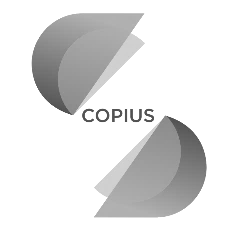 University of Vienna, 2020Community of Practice in Uralic Studies, www.copius.euBudapest – Hamburg – Helsinki – Munich – Szeged – Tartu – Turku – Uppsala – ViennaOma keel ja kultuur võõrkeele peeglisEve Mikone, Kirsti Siitonen, Annekatrin Kaivapalu 3–4 Oma kieli ja kulttuuri vieraan kielen kuvastimessaEve Mikone, Kirsti Siitonen, Annekatrin Kaivapalu 5–6 Tähelepanekuid soome ja eesti keele liitnimisõnadestReet Kasik 9–21 Huomioita viron ja suomen paikallissijojen käytön eroistaEve Mikone 22–37 Muutustest eesti keele grammatiliste käänete kasutamiselPille Eslon 38–60 Võtke minust eesmärki! Monikielinen lapsi rakenteita yhdistämässäHanna Jokela, Geda Paulsen 61–75 Yhteistyöhakuinen päällekkäispuhunta suomalaisessa ja virolaisessa arkikeskustelussaAnna Vatanen 76–94 Kuidas Soomes, Ann? Aidi Valliku noorsooraamatute retseptsioonist SoomesEle Süvalep 95–105 Sanalla sanoen – ühe sõnaga?Juha-Matti Aronen, Margit Kuusk 106–119 Adjektiivide tajumine ja õpetamineHeinike Heinsoo 120–135 Suomen monitahoinen possessiivisuffiksi ja suomenoppijaKirsti Siitonen, Manami Mizuno 136–159 Metalingvistiline teadlikkus võõrkeeleõppes: oma keel võõras peeglisAnnekatrin Kaivapalu 160–176 Täiskasvanuks saanud väljaannePirkko Muikku-Werner, Annekatrin Kaivapalu 3–5 Aikuistunut julkaisuPirkko Muikku-Werner, Annekatrin Kaivapalu 6–8 Kuidas uurida esimese ja teise keele omandamist?Pille Eslon, Katre Õim, Annekatrin Kaivapalu, Reili Argus, Erika Matsak 11–48 Suomi–viro-koodinvaihto FacebookissaMaria Frick 49–67 Reseptiivinen monikielisyys: miten suomenkielinen oppija ymmärtää viroa äidinkielensä pohjalta?Annekatrin Kaivapalu, Pirkko Muikku-Werner 68–97 From a spatial adposition to a grammatical relations marker: contact- and context-induced grammaticalization and their interactionLeena Kolehmainen 98–154 Tapaustutkimus kolmen suomenoppijan kompleksisista verbikonstruktioistaLeena Niiranen 155–190 Vene ja eesti üliõpilaste valikud täis- ja osasihitise kasutamiselRaili Pool 191–217 Morfologinen limittyminen suomen ja viron kontaktissaHelka Riionheimo 218–239 Imperatiiv ja konditsionaal ungari ja võrdlevalt eesti kõrvallausesTiina Rüütmaa 240–263 Kaks soome-ugri keeleõppe projektiIvar Sinimets 264–276 Vaatenurki sugulaskeeltele ja sugulaskeelte õppimiselePirkko Muikku-Werner, Annekatrin Kaivapalu, Johanna Laakso 3–7 Näkökulmia sukukieliin ja sukukielten oppimiseenPirkko Muikku-Werner, Annekatrin Kaivapalu, Johanna Laakso 8–12 Viewpoints on learning Finno-Ugric languagesPirkko Muikku-Werner, Annekatrin Kaivapalu, Johanna Laakso 13–16 The acquisition of the Hungarian definite conjugation by learners of different first languagesPéter Durst, Boglárka Janurik 19–44 Millest räägivad eesti õppijakeele käändeasendused?Pille Eslon 45–64 Lausetyyppien sekoittuminen edistyneessä oppijansuomessa – näkökulmana eksistentiaalilauseIlmari Ivaska 65–85 Kansainvälinen oppijansuomen korpus (ICLFI): typologia, taustamuuttujat ja annotointiJarmo Harri Jantunen 86–105 Pohjoissaamen ja suomen kielen koloratiivikonstruktio vertailussaMarjatta Jomppanen 106–131 Onko lähisukukielen vaikutus suomen ja viron omaksumiseen symmetristä? Korpuspohjaisen tutkimuksen tuloksia ja haasteitaAnnekatrin Kaivapalu, Pille Eslon 132–153 Ruotsinkielisten alkeistason suomenoppijoiden paikallissijojen käytöstäTuija Määttä 154–184 Kirjaliku produtseerimisprotsessi uurimise võimalused programmi ScriptLog abil: juhtumiuuringOlga Pastuhhova 185–212 Eesti suulise keele korpus keeleõppedialoogide lähtematerjalina: telefonivestluste koostamineRaili Pool, Andriela Rääbis, Lea Jürgenstein 213–241 Mitä pitkittäistutkimus paljastaa edistyneiden suomenoppijoiden kielitaidosta?Kirsti Siitonen, Jenny Niemelä 242–279 The use of partitive predicatives by Estonian learners of Finnish at different levels of L2 proficiencyMarianne Spoelman 280–304 Võrdlusi – kontrastiivse keeleuurimise tuttavad ja uued rajadPirkko Muikku-Werner, Jarmo Harri Jantunen, Annekatrin Kaivapalu 3–4 Vertailuja – kontrastiivisen tutkimuksen tutut ja uudet polutPirkko Muikku-Werner, Jarmo Harri Jantunen, Annekatrin Kaivapalu 5–7 Comparisons – old and new paths of contrastive linguisticsPirkko Muikku-Werner, Jarmo Harri Jantunen, Annekatrin Kaivapalu 8–10 Objekti ja tegevuse leksikaalne markeeritus eesti õppijakeelesPille Eslon 15–42 Displaying knowledge in journalistic texts: A contrastive analysis of an evidential particle in Estonian and FinnishMinna Jaakola 43–70 Morfologinen priming ja fraseologia vieraan kielen oppimisessa: korpustutkimus oppijansuomestaJarmo Harri Jantunen, Sisko Brunni 71–100 Terminologia työvälineenä – aikamuotojärjestelmästä ja sen opetuskäytänteiden ergonomiasta S2-opetuksessaMaria Kok 101–130 Värvingupartiklite kujunemisloost: saksakeelsete partiklite doch, wohl ning ja eestikeelsed vastedJanika Kärk 131–156 Lumesadu – ‘tarina’ vai ‘lumikasa’ vai ei kumpikaan? Suomalaiset lukiolaiset viron sanoja tunnistamassaPirkko Muikku-Werner, Maria Heinonen 157–187 Oppikirjan sanaston vaikutuksesta ruotsinkielisten alkeistason suomenoppijoiden kirjallisiin tuotoksiinTuija Määttä 188–218 Tee on kitsas – onko ‘tee kitkerää’ vai oletteko ‘te saita’? Suomalaiset opiskelijat viroa ymmärtämässäIlona Paajanen, Pirkko Muikku-Werner 219–258 Tähendusläbirääkimised ja vestlust toetavad strateegiad algajate eesti keele õppijate ja emakeele- kõnelejate interaktsioonisRaili Pool 259–286 Suomen mennä ja lähteä vertailussa: lähtökohtana vironkielinen suomenoppijaKristi Pällin, Annekatrin Kaivapalu 287–323 Suomen ja viron johdostyyppien suhteistaHannu Remes 324–336 Eesti kõrvallause kõneviiside vastetest ungari keelesTiina Rüütmaa 337–368 Suomen kielen U-verbit taitotason indikaattorinaKirsti Siitonen, Maisa Martin 369–406 The impact of Finno-Ugric languages in second language research: Looking back and setting goalsMinna Suni 407–438 Korpus ja keelekontakt: vaatenurki eesti ja soome keelele ning nende õppimiselePirkko Muikku-Werner, Johanna Laakso, Katre Õim, Annekatrin Kaivapalu 3–4 Korpus ja kielikontakti: näkökulmia suomeen, viroon ja niiden oppimiseenPirkko Muikku-Werner, Johanna Laakso, Katre Õim, Annekatrin Kaivapalu 5–6 Corpus and language contact: Approaches to Finnish, Estonian, and learning themPirkko Muikku-Werner, Johanna Laakso, Katre Õim, Annekatrin Kaivapalu 7–8 Kahe keelekasutusvariandi võrdlus: morfoloogilised klassid ja klastridPille Eslon 13–38 Viron kieli Sofi Oksasen romaanissa Kun kyyhkyset katosivatMaria Frick 39–59 Kielten samankaltaisuus monikielisen suomalais-virolaisen vuorovaikutuksen resurssinaHanna-Ilona Härmävaara 60–88 Korpuspohjaista oppijansanakirjaa tekemässä: esimerkkinä ConLexisJarmo Harri Jantunen, Marjo Kumpulainen, Tanja Tammimies, Teemu Tokola 89–120 Tekstisisesed seosed eesti keele kui teise keele lugemistestis: mõõtmisvahendi valiidsusTiina Kikerpill, Ülle Türk 121–147 Viron kieli toisena kielenä -opetuksesta Tarton yliopistossa 1820-luvun lopullaHeli Laanekask 148–162 Tuen muodot ja oppimisen mahdollisuudet suomen kielen verkkokurssillaTuija Lehtonen 163–186 Leksikaalinen kompetenssi osana kielitaitoaVirpi Masonen 187–209 Vironkielisen tekstin ymmärtäminen suomen kielen pohjaltaPirkko Muikku-Werner 210–237 Paikallissijaisten saneiden funktiot ruotsinkielisten alkeistason suomenoppijoiden teksteissäTuija Määttä 238–264 Keskialasaksalaiset tekijännimet vanhassa kirjasuomessa ja vanhassa kirjavirossaKirsi-Maria Nummila 265–284 Inkerinsuomen paradigmaattisen kompleksisuuden säilyminen kielikontaktissa ja attritiossaHelka Riionheimo 285–314 Oppijansuomen kolligaatit ketjuuntuvissa verbirakenteissaTanja Seppälä 315–340 Lähdekielen vaikutus ja kielitaitotasot: paikallissijojen kehitys oppijansuomessaKeaty Siivelt, Sanna Mustonen 341–370 Sisäkorvaistutetta käyttävien lasten viittomakielen ja puhutun kielen omaksuminenRitva Takkinen 371–402 Minä sairaanhoitajana: tulevaisuuden minuudet motivaatiota muokkaamassaAija Virtanen 403–427 Uudne metafoorne keelend: kas laen või diakroonilise arengu tulemus?Katre Õim, Asta Õim, Pirkko Muikku-Werner 428–458 Korpus, keel ja keelekasutusAnnekatrin Kaivapalu, Johanna Laakso, Kirsti Siitonen, Katre Õim 5–7 Korpus, kieli ja käytänteetAnnekatrin Kaivapalu, Johanna Laakso, Kirsti Siitonen, Katre Õim 8–10 Corpus, language, and linguistic practicesAnnekatrin Kaivapalu, Johanna Laakso, Kirsti Siitonen, Katre Õim 11–13 Adverbi sisaldavate struktuuride tekstifunktsioonidest eesti ilukirjandus- ja õppijakeelesPille Eslon 15–46 Mahdollisuuden ilmaiseminen S1-suomea ja edistynyttä S2-suomea erottavana piirteenäIlmari Ivaska 47–80 Kyselytestimenetelmä naurua kuvailevien verbaalisten koloratiivikonstruktioiden merkitysten selvittelyssäMaria-Magdalena Jürvetson 81–99 Koteksti ja viron ymmärtäminen lähisukukielen pohjaltaPirkko Muikku-Werner 100–124 Kommunikaatioverbeistä ruotsinkielisten suomenoppijoiden teksteissäTuija Määttä PDF125–150 Kveenin kieli ja kulttuuri kahdessa päiväkodissa Pohjois-Norjassa – kielen elvyttämistä ja vähemmistökulttuurin välitystäLeena Niiranen 151–182 Yläkoulun S2-oppilaiden transitiivi-ilmausten käyttö Eurooppalaisen viitekehyksen taitotasoillaNina Reiman 183–220 Tuntuuko, jos tästä painaa? Epäsuoruus, toimintaan kehottaminen ja asiantuntijuus terveydenhuollon ammattilaisten teksteissäMarja Seilonen 221–243 Pelkoilmaisut S2-oppijoiden taitotasoille arvioiduissa tarinoissaOuti Toropainen 244–272 Ajaloolisi, võrdlevaid ja korpuslingvistilisi vaateid soome-ugri keelte õppimisele ja mõistmisele Annekatrin Kaivapalu, Johanna Laakso, Kirsti Siitonen, Katre Õim PDF 5–7 Historiallisia, vertailevia ja korpuslingvistisiä katsahduksia suomalais-ugrilaisten kielten oppimiseen ja ymmärtämiseen Annekatrin Kaivapalu, Johanna Laakso, Kirsti Siitonen, Katre Õim PDF 8–10 Historical, comparative, and corpus-linguistic views on learning and understanding Finno-Ugric languages Annekatrin Kaivapalu, Johanna Laakso, Kirsti Siitonen, Katre Õim PDF 11–13 Lähivertailujen alkuvaiheita Hannu Remes PDF 15–22 Eesti ja soome keele lauseehituse võrdlemisest 1980. ja 1990. aastail Mati Erelt PDF 23–34 Eesti keele lektorina Oulus Valve-Liivi Kingisepp PDF 35–62 Samatähenduslike sünteetiliste ja analüütiliste verbide kasutamine Pille Eslon, Heleriin Paeoja PDF 63–104 Oppimiskontekstin vaikutus oppijanpragmatiikkaan: astemääritteet leksikaalisina nallekarhuina Jarmo Harri Jantunen PDF 105–136 Tingiv kõneviis eesti B1- ja B2-taseme kirjalikus õppijakeeles kui keeleoskuse arengu näitaja Mare Kitsnik PDF 137–171 The Finno-Ugric foundations of language teaching Johanna Laakso PDF 172–190 Tekstin semanttiset sidokset ja lähisukukielen ymmärrettävyys Pirkko Muikku-Werner PDF 191–216 In memoriam Katre Õim (25.08.1970–20.07.2016) LV toimetus PDF 5–6 In memoriam Katre Õim (25.08.1970–20.07.2016) LV toimittajat PDF 7–9 In memoriam Katre Õim (25.08.1970–20.07.2016) LV editors PDF 10–12 Võrdlusest sihtkeele mõistmise, õppimise ja hindamiseni Annekatrin Kaivapalu, Johanna Laakso, Kirsti Siitonen PDF 17–19 Vertailusta kohdekielen ymmärtämiseen, oppimiseen ja arviointiin Annekatrin Kaivapalu, Johanna Laakso PDF 20–22 From comparison to understanding, learning and evaluating Annekatrin Kaivapalu, Johanna Laakso, Kirsti Siitonen PDF 23–25 Helppoa vai vaikeaa arvioida? Yleisten kielitutkintojen suomen kielen arvioijien käsityksiä vironkielisten arvioinnista Sari Ahola, Henna Tossavainen PDF 27–53 C1-tasemega eesti keele õppijate ja emakeelekõnelejate kirjaliku keelekasutuse võrdlus verbialguliste tetragrammide näitel Kais Allkivi PDF 54–83 Suomen ja viron kyl(lä)/küll ja kieltolauseen sanajärjestys Auli Hakulinen, Leelo Keevallik PDF 84–126 Adjectives co-occurring with the illative form of the MA-infinitive in Finnish and Estonian Petra Hebedová PDF 127–156 Sanajärjestyksen variaatiosta suomenoppijoiden teksteissä Mikko Kajander PDF 157–181 Onko suomen ja ruotsin koodinvaihdolla kielioppia? Substantiivien ja verbien taivutus Haaparannan, Tukholman ja Helsingin kaksikielisissä keskusteluissa Jaana Kolu PDF 182–221 Õ̃ppijasõbralik korpuslause: automaatse valiku võimalusi Kristina Koppel, Jelena Kallas PDF 222–250 Iteratiivse või duratiivse tegevuse väljendamisest vene ja eesti keeles Sirje Kupp-Sazonov PDF 251–281 Karjalankieliset verkkosivut virtuaalisena kielimaisemana Ilia Moshnikov PDF 282–310 Monitasoinen samankaltaisuus: virolaiset ja suomenkielisen tekstin ymmärtäminen Pirkko Muikku-Werner PDF 311–338 Ruotsinkielisten suomenoppijoiden strategioista paikallissijojen valinnassa Tuija Määttä PDF 339–372 Generating motivation in minor language education: A case of Hungarian in Japan Mari Okamoto PDF 373–384 Eesti keele kui teise keele kirjutamisprotsessi paranduste multidimensionaalne võrdlus keeleoskustasemeti Olga Pastuhhova PDF 385–425 StepTogether – a possible solution for teaching Hungarian as a target language to migrant children Édua Rostás, Judit Kecskés PDF 426–449 Ohjeita, tietoa ja turvaa kielen keinoin. Ulkomailta palkatut sairaanhoitajat ammatillista suomen kielen taitoaan osoittamassa Marja Seilonen, Minna Suni PDF 450–480 Viisakusvormidest eesti- ja venekeelsetes ametlikes paralleeltekstides Jelena Velman-Omelina, Valentina Štšadneva PDF 481–500 Soome-ugri keeled sihtkeeltena: õppimisest, õpetamisest ja hindamisest Annekatrin Kaivapalu, Johanna Laakso, Kirsti Siitonen, Raili Pool PDF 5–7 Suomalais-ugrilaiset kielet kohdekielinä: oppimisesta, opettamisesta ja kielitaidon arvioinnista Annekatrin Kaivapalu, Johanna Laakso, Kirsti Siitonen, Raili Pool PDF 8–11 Finno-ugric languages as target languages: Learning, teaching and assessment Annekatrin Kikerpill, Johanna Laakso, Kirsti Siitonen, Raili Pool PDF 12–15 Keelekasutusmustrid verbist paremal: morfosüntaktiline ja leksikaalsemantiline varieerumine Pille Eslon PDF 17–64 With or without articles? A comparison of article-like determiners in Estonian and Finnish Helen Hint, Tiina Nahkola, Renate Pajusalu PDF 65–106 Se-pronomini muodollisena subjektina suomenoppijoiden teksteissä Hanna Jokela PDF 107–131 Lugemisstrateegiate kasutus akadeemilises õppes Tiina Kikerpill PDF 132–164 Eesti keele ja kultuuri õpetamisest Oulu ülikoolis Heli Laanekask PDF 165–181 Kielitutkinto porttina Suomeen ja astinkivenä suomen kieleen Minna Martikainen PDF 182–211 Rajakarjalainen kuuntelutesti: havainnoijina suomen kielen yliopisto-opiskelijat Helka Riionheimo, Marjatta Palander PDF 212–241 Kaksi tapaa opettaa suomea vieraana kielenä – Johannes Aavikin (1902) Praktilik Soome keele õpetus ja Béla Györffyn (1939) Gyakorlati finn nyelvkönyv Marjut Vehkanen PDF 242–277 Traditsioone ja tänapäeva soome-ugri keelte kasutuses ja õppes Annekatrin Kaivapalu, Johanna Laakso, Kirsti Siitonen, Hanna-Ilona Härmävaara, Raili Pool PDF 7–10 Perinteitä ja nykyaikaa suomalais-ugrilaisten kielten käytössä ja oppimisessa Annekatrin Kaivapalu, Johanna Laakso, Kirsti Siitonen, Hanna-Ilona Härmävaara, Raili Pool PDF 11–15 Traditional and contemporary issues in the use and learning of Finno-Ugric languages Annekatrin Kaivapalu, Johanna Laakso, Kirsti Siitonen, Hanna-Ilona Härmävaara, Raili Pool PDF 16–20 Teksti keelekasutusmustrid ja lingvistiline klasteranalüüs Pille Eslon, Kais Allkivi-Metsoja PDF 21–46 Ahrensi õlgadel. Ahrensi ortograafia ajalooliselt ja tänapäeval Mati Hint PDF 47–108 Riigikeele oskusest, kasutamisest ja väärtustamisest Soome ja Eesti muukeelsete noorte näitel Birute Klaas-Lang, Kristiina Praakli PDF 109–142 Suomen sijamuotojen nimitykset: kuinka käsiteanalyysi ja tuote- kehittely 1800-luvun kieliopeissa saataisiin hyödyttämään S2- ja äidinkielen opetusta? Maria Kok PDF 143–177 “Koska ajattelit leikata ittes?” Ruotsin kielen vaikutus kaksikielisten nuorten suomen kieleen Haaparannalla ja Tukholmassa Jaana Kolu PDF 178–206 Foneettisten piirteiden ja vieraan aksentin yhteydestä suomen kielessä Mikko Kuronen, Maria Kautonen PDF 207–241 “Ajattele maailmanlaajuisesti, toimi paikallisesti” (J. G. Granö). Maantieteen termistön kehittäminen 1920-luvun Virossa ja Suomessa Päivi Laine, Eve Mikone PDF 242–262 NUT-partisiipin variaatiosta rajakarjalaismurteissa: (n)nA-, n- ja nUn-partisiippien keskinäisestä suhteesta Ilia Moshnikov PDF 263–284 Livvinkarjalaisen tekstin ymmärtäminen suomen pohjalta Pirkko Muikku-Werner, Helka Riionheimo PDF 285–315 Rajakarjalaismurteiden kielikontaktit venäläiskopioiden taajuuden ja fonologian valossa Susanna Tavi PDF 316–356 Yhteistyön mahdollisuudet – lukiokoulutukseen valmistava koulutus kielellistyvässä maailmassa Heidi Vaarala PDF 357–391 Suomi vieraana kielenä -oppikirjojen sisältöjen suhde oman aikansa ilmiöihin: Johannes Aavikin Praktilik Soome keele õpetus (1902) ja Béla Györffyn Gyakorlati Finn Nyelvkönyv (1939) Marjut Vehkanen PDF 392–422 Vaatenurki keelte õppimisele, oskamisele ja mõistmisele Annekatrin Kaivapalu, Johanna Laakso, Hanna-Ilona Härmävaara, Raili Pool PDF 5–6 Näkökulmia kielten oppimiseen, osaamiseen ja ymmärtämiseen Annekatrin Kaivapalu, Johanna Laakso, Hanna-Ilona Härmävaara, Raili Pool PDF 7–9 Perspectives on learning, knowing, and understanding languages Annekatrin Kaivapalu, Johanna Laakso, Hanna-Ilona Härmävaara, Raili Pool PDF 10–12 Mutual intelligibility of Finnish and Estonian vocabulary Hanna-Ilona Härmävaara, Charlotte Gooskens PDF 13–56 Saksan kielestä vironnettu suomen kielen oppikirja – Soome keele õperaamat iseõppijatele (1919) Marja Järventausta PDF 57–83 Leksikograafide ja keeleõppijate hinnangud automaatselt tuvastatud korpuslausete sobivusele õppesõnastiku näitelauseks Kristina Koppel PDF 84–112 Deminutiivsete noomenite funktsionaalsusest vene ja eesti keeles mõningate Tšehhovi jutustuste ning nende tõlgete näitel Sirje Kupp-Sazonov PDF 113–140 Livvinkarjalan ymmärtämisen strategioita Pirkko Muikku-Werner, Helka Riionheimo PDF 141–170 Akateemisen maahanmuuttajan suomen kielen taidon tarve työssä ja arjessa Markku Nikulin PDF 171–203 On the use of the adessive case in Tver Karelian Nicklas Oranen PDF 204–227 Läti verbiprefiksite vastetest eesti keeles viie verbi näitel Ilze Tālberga, Merle Vare PDF 228–261 Галкин, И.С.Марий термин-влак могай лийшаш улыт?3-8Вершинин, В.И.Проблемы современной марийской терминологии и пути их решения9-14Иванов, И.Г.О возможности использования на современном этапе опыта терминологической работы периода активного формирования литературного языка15-23Иванов, И.С.Калык муро дене кылдалтше термин-влак24-28Казакова, Э.И.О современной терминологии на страницах газеты «Марий Эл»29-33Кузнецова. А.П.Анатомические термины в трудах В.М. Васильева34-40Матросова, Л.С.; Андрианова, Е.М.Способы образования лингвистической терминологии в современном марийском языке41-44Сепеев, Г.А.Опыт составления словаря этнографических терминов45-53Сибатрова, С.С.«Словарь марийского языка» как один из основных источников терминологических словарей54-60Федосеева, Н.А.Марий йылмышке православный термин-влакым кусарыме нерген61-64Ушаков, Г. А.Грамматические категории имени существительного и имени прилагательного5-17Кельмаков, В. К.О сложных числительных в современном удмуртском языке18-24Тараканов, И. В.Повелительное наклонение, формы его выражения и их значения в удмуртском языке25-37Насибуллин, Р. Ш.О некоторых аналитических формах глагола в удмуртском языке38-44Загуляева, Б. Ш.Сложные формы давнопрошедшего времени в некоторых удмуртских диалектах45-58Калинина, Л. И.Категориальная сущность причастий на -(о)н59-66Вахрушев, В. М.Субстантивные словосочетания с зависимыми именами числительными и местоимениями67-78Тронина, Г. А.К вопросу о коммуникативно-динамическом членении предложения в удмуртском языке79-86Вахрушев, В. М.Присоединительные конструкции в удмуртском языке87-100Шутов, А. Ф.К вопросу о дифференциации сложных и осложненных предложений в удмуртском языке101-106Грузов, Л. П. Редуцированные гласные в диалектах марийского языка 3-22Казанцев, Д. Г. Редуцированные гласные в йошкар-олинском говоре марийского языка 23-60Исанбаев, Н. И. Говор елабужских мари61-106Казанцев, Д. Г. Фонема а в йошкар-олинском говоре марийского языка 107-125Учаев, З. В. Гласные фонемы малмыжского диалекта марийского языка127-140Серебренников, Б. А. О некоторых закономерностях употребления сокращенной и полной формы направительного падежа в лугово-восточном диалекте марийского языка 141-151Васикова, Л. П. Словоизменение и употребление глаголов улаш и лияш в марийском языке 153-171Грузов, Л. П. Из истории гласных заударных слогов марийского языка 173-191Серебренников, Б. А. Из истории развития значений грамматических форм в марийском языке193-200Гордеев, Ф. И. Из истории суффикса желательного наклонения марийского языка 201-205Гордеев, Ф. И. К истории этнонима “черемис” 207-213Исанбаев, Н. И. Новое исследование о марийских глаголах 215-226Бубрих Дмитрий Владимирович Из результатов работ удмуртской лингвистической экспедиции 1929 г 3-28Кельмаков Валентин Кельмакович Д.В.Бубрих и удмуртское языкознание : послесловие и примечания к статье “Из результатов работ удмуртской лингвистической экспедиции 1929 г.” : (к 100-летию со дня рождения) 29-47Чуч Шандор Периодизация истории удмуртского языка 48-61Осипов В.И. К вопросу о фонетической структуре заимствованной лексике в удмуртском языке и его говорах 62-69Воронцов П.И. Регулярные междиалектные корресмонденции гласных с участием фонемы -ы в удмуртском языке 70-86Андуганов Юрий Владимирович Причины сохранения прауральского облика в синтаксисе удмуртского и марийского языков 87-94Соколов Серафим Васильевич Принципы номинации и языковое табу : (на материале названий животных и птиц) 95-97Баталова Раиса Михайловна Удмуртско-пермяцко-зырянские лексические параллели : (опыт сравнительного анализа) 98-101Боталова А.С. Лексические этюды : (на материале пермских языков) 102-105Лесникова Галина Н. Заметки о некоторых диалектных фразеологизмов в удмуртском языке 106-108Кириллова Людмила Е. Восстановить и сохранять народные названия населенных пунктов Удмуртии 109-115Самарова Мира А. Отражение элементов язычества в микротопонимии 116-123Шаланки Жужа Вопросы диалектологии и лексикологии удмуртского языка. Сборник статей 124-131Ануфриева Зоя Петровна Пермистика : вопросы диалектологии и истории пермских языков. Сборник статей 131-137Лесникова Г.Н. В.К.Кельмаков. Образцы удмуртской речи. 2: срединные говоры 138-141Шутов Александр Федорович Монография финского ученого по удмуртскому языку 142-143Условные сокращения языков и диалектов144Архипов Г.А. Деривационные аффиксы имен в слободском говоре удмуртского языка 3-13Атаманов Михаил Гаврилович Гибридный удмуртско-тюркский пласт антропонимов 14-18Вахрушев Василий Максимович Лексические синонимы в удмуртском языке 19-38Загуляева Бибинур Шараповна Названия растений в удмуртских диалектах 39-52Зеленина Тамара И. Об интернациональной лексике в современном удмуртском языке (романо-германский пласт) 53-65Карпова Людмила Л. О некоторых морфологических особенностях дебинского говора 66-84Кельмаков Валентин Кельмакович Современные диалекты и вопросы исторической фонетики удмуртского языка 85-97Соколов Серафим Васильевич Некоторые особенности этимологизации ономатопов : (на иатериале названий птиц) 98-102Тараканов Иван Васильевич Термины цветообозначения в удмуртском языке в сравнении с коми, марийском и мордовскими языками 103-125Ушаков Г.А. Текстообразующая роль диалектизмов и просторечных слов в произведениях художественной литературы (на материале романа Г.Перевощикова “Йыбыртты музъемлы”) 126-136Якимова Эмма Семеновна О сопоставительном изучении фразеологизмов в марийском и удмуртском языках 137-140Кельмаков Валентин Кельмакович Замечания и дополнения к “Уральскому этимологическому словарю” I. (Выпуск II и III) 141-164Кельмаков Валентин Кельмакович Иван Васильевич Тараканов : к 60-летию со дня рождения 165-171Условные сокращения языков и диалектов172-175Дубровина, Л. А.Социально-экономическое и политическое развитие Марийского края в XV—XVI вв. (на материалах Казанского летописца)3-23Казимов, А. С.Из истории классовой борьбы в Марийском крае (первая половина XIX в.)24-34Чимаев, А. Н.Развитие деревообрабатывающей промышленности на территории Марийского края в конце XIX — начале XX вв.35-57Патрушев, А. С.Из истории изучения «Марла календарей»58-65Аблинов, В. НМарийская школа и народное образование в конце XIX — начале XX вв.66-93Патрушев, А. С.Марийский край в период Февральской буржуазно-демократической революции в России. Свержение местных органов царской власти (март—апрель 1917 года)94-130Патрушев, А. С.Политический митинг в Кокшамарах в 1906 году131-143Алиткина, Л. А. Способы выражения значений степеней сравнения имен прилагательных в языках самодийской и финно-угорской групп в сравнительном освещении 4-10Беккер, Э. Г. Структурно-морфологическая характеристика показателей падежей пространственно-временной ориентации в южноселькупских диалектах 11-25Больдт, Е. П. Основные способы образования имен существительных в нганасанском языке 26-33Быконя, В. В. Сложные послелоги сочинительного типа в селькупском языке 34-38Деннинг, Н. В.Среднеязычные согласные фонемы в тымском диалекте селькупского языка 72-81Ким, А. А. Выражение числовых отношений в формах лично-притяжательного склонения в селькупском языке 82-89Купер, Ш. Ц. Некоторые особенности консонантизма в сюсюкумских говорах селькупского языка 90-94Купер, Ш. Ц.; Морев, Ю. А. Среднеязычные согласные в кетском диалекте селькупского языка 95-102Максимова, Н. П. Морфологический способ выражения множественности в южных диалектах селькупского языка 103-111Морева, Л. В. Повествовательный аорист в среднеобских говорах селькупского языка 112-117Морев, Ю. А. Проблема восстановления звукового строя общеселькупского языка 118-128Седельников, Б. А. Характеристики дифтонгов нганасанского языка 135-138Сусеков, В. А. Сопоставительный анализ гласных энецкого языка 139-144Уваров, А.Н. Гуманистический пафос книг для чтения удмуртских просветителей конца XIX – начала XX вв 5-16Яшина, Р.И. О лирической героине поэзии Ашальчи Оки 17-28Айтуганова, Л.Д. Некоторые особенности стиховой организации поэзии Ашальчи Оки 29-39Ермаков, Ф.К. Кузебай Герд – основоположник удмуртской детской поэзии 40-50Уваров, А.Н. Удмуртская поэзия в годы Великой Отечественной войны 51-61Ванюшев, В.М. Своеобразие таланта – многообразие поисков : (К 50-летию со дня рождения Флора Васильева) 62-88Зайцева, Т.И. Образ нашего современника в рассказах С. Самсонова 89-99Слесарева, М.Т. Метафорическая образность в свадебной поэзии восточных финно-угров 100-112Перевозчикова, Т.Г. Формулы удмуртских загадок 113-130Долганова, Л.Н. Лексика удмуртского детского фольклора 131-137Бараксанов, Г. Г.В. И. Лыткин – лексиколог3-7Безносикова, Л. М.Лексико-семантическое варьирование в диалектах коми языка8-23Айбабина, Е. А.Адаптация словарных заимствований из русского языка в коми языке24-37Прокушева, Т. И.К вопросам омонимии в коми языке38-54Ляшев, В. А.; Насибуллин, Р. Ш.Лингвогеографический аспект в пермской лексикологии55-66Иевлева, Т. М.Безличные глаголы и их валентность в коми языке67-86Тираспольский, Г. И.Взаимодействие лексического и грамматического уровней при усвоении коми языком русских лексем87-97Габова, Т. Н.О лексической синонимии фразеологизмов в коми языке98-102Игушев, Е. А.Функционирование заимствований в ижемском диалекте коми языка103-106Пархачев, А. И.К проблеме составления академического словаря коми языка107-113Костромина, И. Н.О словарях Г. С. Лыткина114-129Плосков, И. А.Названия мифических персонажей коми фольклора130-147Федюнева, Г. В.О соотношении именных и глагольных категорий в структуре коми вербальных существительных на – öм148-155Ракин, А. Н.Словообразовательная структура фитонимов коми языка156-176Туркин, А. И.О двух гидронимических формантах в коми топонимии177-182Некрасова, Г. А.К вопросу о коми-угорских языковых взаимоотношениях183-187Бараксанов, Г. Г.Е. С. Гуляев (1928-1977)3-5Гуляев, Е. С.Минералогическая терминология коми языка6-11Безносикова, Л. М.Диалектные слова в словарном составе коми литературного языка12-29Жилина, Т. И.Марийские и удмуртские соответствия в лексике лузско-летского диалекта коми языка30-33Ляшев, В. А.Опыт картографирования коми диалектологического материала в европейском атласе34-37Карманова, А. Н.К вопросу изучения диалектной соматической фразеологии коми языка38-44Ануфриева, З. П.Принципы номинации коми топонимов (на материале бассейна средней Печоры)45-63Прокушева, Т. И.Определенно-притяжательные суффиксы инфинитива и их образование в коми языке64-78Черных, В. А.Дериваты второй степени и суффиксально-сложные глаголы в современном коми языке88-97Ануфриева, З. П.Морфологическая структура коми топонимов98-110Прокушева, Т. И.Фонетическая характеристика инфинитивного показателя111-128Ракин, А. И.Флористическая терминология коми языка : Этимологический анализ129-164Акцорин, В.А.Современные фольклорные материалы о происхождении марийского народа3-15Китиков, А.Е.Современное состояние малых жанров марийского фольклора16-31Седова, Л.В.Мордовско-марийские связи в исторических преданиях32-44Соловьева, Г. И.Орнаментация современных вышитых изделий45-56Прокушев, Г. И.Проблемы развития живописи марийских художников на современном этапе57-73Георгина, М. АСпектакля по переводным пьесам в современном Марийском драматическом театре74-90Герасимов, О.М.К вопросу о структуре народных песен елабужских мари91-123И. А. Ворончук,Д. М. КульшетовМ. Ф. Брагин и марийская хоровая культура124-158Акцорин, В.А. Исторические легенды и предания о контакте марийцев с предками коми 3-13Акцорин, В.А. Историко-генетические связи финно-угорских племен по данным мифологии 13-27Китиков, А.Е.Сходство пословиц финно-угорских народов Поволжья и Приуралья27-43Сабитов, С. С.Образ медведя в марийских и удмуртских сказках44-51Иванов, И. С.Поэтические особенности марийских свадебных песен51-59Перевозчикова, Т.Г. Эпитеты в марийских и удмуртских загадках 59-62Никитин, В. В.Древние культы финно-угров Средней Волги (по фольклорным и археологическим материалам62-68Андреев, А. А.«Йошкар кече» газет йылмым саемдымаште мурын рольжо68-76Соловьева, Г.И.О национальном и интернациональном в творчестве художника 3. Ф. Лаврентьева76-93Соловьева, Г.И. Образ коня в народной резьбе коми и марийцев 94-103Кульшетов, Д.М.Исследование марийских народных песен в советский период104-114Прокушев, Г.И.Фольклорные традиции в творчестве скульптора Ф. П. Шабердина114-125Xакимова, Р.Н.Эстетическое воспитание школьников на прогрессивных фольклорных традициях125-133Филиппова, Р.Л.Шерегановские мастера культуры134-137Акцорин, В.А. О некоторых проблемах изучения поэтики легенд и преданий 3-18Китиков, А.Е. Межжанровые связи марийского пословичного фонда 19-33Сабитов, С.С. К вопросу о происхождении некоторых мотивов в марийских волшебных сказках 34-42Васин, К.К. О проблеме творческих взаимосвязей марийского фольклора с фольклором татар и башкир 43-55Куликов, В.И. Олык Ипай и марийский фольклор 56-78Кульшетов, Д.М. Ритмоорганизация в марийских народных песнях 79-89Соловьева, Г.И. Марийское народное искусство и его место в художественном наследии Марийской АССР 90-100Акцорин, В.А. Марийские легенды и предания в свете исторической взаимосвязи народов Поволжья 5-14Китиков, А.Е. Адекватные пословицы финно-угорских и тюркских народов Поволжья 15-26Сабитов, С.С. Интернациональные и национальные черты в марийском сказочном образе Вувер-кува 27-36Васин, К.К. Творческие взаимосвязи марийской литературы на современном этапе 37-53Сандаков, Г.Н. Современный историко-революционный роман в литературах народов Поволжья 54-78Кульшетов, Д.М. Сходные явления в музыкально-песенной культуре чувашей, мордвы и марийцев 140-147Акцорин, В.А. Некоторые методологические проблемы изучения марийского фольклора 5-23Китиков, А.Е. Связь пословиц и поговорок финно-угорских народов Поволжья и Приуралья с народными песнями и частушками 24-37Сабитов, С.С. История публикации и изучения марийских сказок в советское время 38-55Сануков, К. Н.; Соловьева, Г. И.Некоторые итоги и проблемы изучения изобразительного искусства Марийской АССР56-68Червонная, С. М.Из истории связей марийского искусства с художественной культурой Казани69-87Соловьева, Г.И. Марийский фольклор в изобразительном искусстве республики (1960-1980 гг.) 88-104Филиппова, Р.Л.К истории изучения хорового искусства Марийской АССР105-114Апакаев, П.А.Некоторые вопросы народной педагогики115-129Галкин, И.С.; Китиков, А.Е.Творчество фотожурналиста Н. В. Кожаева130-138Акцорин, В. А.Мировоззренческие представления финно-угорских народов по данным фольклора5-19Калиев, Ю. А.Об астральных представлениях марийцев20-27Китиков, А. Е.Народные приметы горных марийцев в свете науки28-35Глухова, Н. Н.Семантические группы лексики марийских сказок36-42Ермаков, Ф. К.Связи К. Герда с марийской культурой43-50Кульшетов, Д. М.К вопросу о классификации марийских народных песен51-66Маклыгин, А. Л.Палантай и становление профессионального многоголосия в марийской музыке67-79Мамаева, М. Н.Хоровое творчество И. С. Палантая80-87Кудрявцев, В. Г.Страницы истории марийского изобразительного искусства 1920—1930-х годов88-108Зенкин, А. А.Искусство книжной графики в творчестве И. А. Шехурдиной и некоторые проблемы оформления марийской детской книги109-121Акцорин, В.А.Народная версия истории горных марийцев по данным фольклора5-16Китиков, А.Е.Художественный мир марийских детских считалок17-26Морохин, Н.В.К вопросу о растительном культе мари Нижегородской области27-33Глухова, Н.Н. Текстовые признаки марийской сказки34-40Иванов И. С.Песни мари Республики Башкортостан41-48Надршина Ф.А.Общие мотивы в несказочной прозе финно-угорских и тюркских народов Поволжья и Приуралья49-53Яшмолкина И.В.Хоровое творчество И.С.Палантая54-77Мамаева М.Н.Гетерофония в народной певческой традиции марийцев78-85Кудрявцев В.Г.К.Ф.Егоров и становление марийского изобразительного искусства86-99Ганкевич В.Ю.Полиграфическое искусство газеты "Переводчик-Терджиман"100-110Грузов, Л. П.Профессор Н. Т. Пенгитов: К 60-летию со дня рождения5-12Список научных трудов профессора Н. Т. Пенгитова13-16Литература о профессоре Пенгитове Н. Т17Исанбаев, Н. И.Гармония гласных и ее виды в марийском языке18-31Галкин, И. С.Из истории некоторых марийских слов32-37Гордеев, Ф. И.К этимологии общих родо-племенных терминов восточных финно-угров и башкир38-49Лаврентьев, Г. И.Членение марийского слова на морфемы50-64Иванов, И. Г.О языке одного из жанров марийского фольклора65-75Васикова, Л. П.Модальные значения причастий будущего времени в современном марийском языке76-87Тимофеева, В. Т.Особенности косвенной речи марийского языка95-101Саваткова, А. А.Некоторые особенности в образовании форм повелительного наклонения горного наречия102-106Кузнецова, З. И.Лексика рукописных списков коми языка XVIII века107-116Мустаев, Е. Н.Идеографические синонимы в марийском языке117-134Мустаев, Е. Н.О синонимичных составных глаголах с видовым значением135-139Якимова, Э. С.О соматической фразеологии марийского языка140-147Грачева, Ф. Т.Синонимические отношения между фразеологическими единицами и словами148-164Бобкова, Л. В.Качественные характеристики ударных и безударных гласных марийского языка165-175Новоселова, Н. М.Спектральные характеристики сонорных согласных марийского языка176-189Исанбаев, Н. И.Лексико-семантическая классификация татарских заимствований в марийском языке3-50Куклин, А. Н.Русские лексические заимствования в красноуфимском говоре51-58Исанбаев, Н. И.Общее и отличительное в составных глаголах марийского и поволжско-тюркских языков59-90Петухова, Л. А.Из истории изучения словосочетаний в марийском языке91-103Валитов, Г. Н.Выражение подлежащего именем прилагательным104-108Иванова, 3. К.Предложения с однородными подлежащими в марийском языке109-116Исанбаев, Н. И.История изучения татарских заимствований в марийском языке5-41 Исанбаев, Н. И.Фонетическая адаптация татарских заимствований в диалектах марийского языка41-102 Галкин, И. С.О некоторых явлениях русско-марийского языкового взаимодействия102-112 Галкин, И. С.О древнем значении латива на -n в финно-угорских языках112-116 Исанбаев, Н. И.Структурно-словообразовательный анализ татарских заимствований в диалектах марийского языка: (Глагол)117-137 Галкин, И. С.Развитие системы глагольных времен в современном марийском языке137-143 Андуганов, Ю. В.Начало изучения синтаксиса марийского языка143-148 Куклин, А. Н.Из истории изучения красноуфимского говора марийского языка148-166 Куклин, А. Н.О некоторых названиях болезней в марийском языке (на материале красноуфимского говора)167-170 Васильев, В. Н.К истории названия птицы колегуш171-172 Исанбаев, Н. И.Некоторые фонетические особенности прибельского говора марийского языка (по итогам диалектологической экспедиции 1976 года)172-193Исанбаев, Н. И.Особенности категории множественности имен существительных в восточномарийских говорах5-22Галкин, И. С.Об относительной хронологии в развитии местных падежей22-28Евдокимова, Л. С.Факторы выбора словообразовательных средств: На материале производных глаголов марийского языка29-38Учаев, З. В.О двух омонимичных формах в системе наклонений марийского глагола38-50Петухова, Л. А.Глагольные словосочетания, выражающие обстоятельственные отношения50-67Валитов, Г. Н.Выражение подлежащего словосочетаниями67-74Иванова, З. К.Предложения с однородными сказуемыми74-89Казанцев, Д. Е.К вопросу о месте и времени проникновения иранских слов в древнемарийский язык90-119 Галкин, И. С.К вопросу о монголизмах в марийском языке119-126Исанбаев, Н. И.Татарские лексические заимствования и их типы127-147Исанбаев, Н. И.Проблема разграничения татаризмов от заимствований из других языков148-177Куклин, А. Н.К этимологии некоторых диалектных слов177-182Исанбаев, Н. И. Основные итоги деятельности сектора языка МарНИИ за пятьдесят лет: (1930-1980 гг.)5-31 Галкин, И. С. Особенности гармонии гласных в горном и северо-западном наречиях марийского языка и причины их возникновения31-43 Вершинин, В. И. Этюды по фонетике елабужского говора43-58 Ефремов, А. С. Некоторые наблюдения над фонетикой шоруньжинского говора58-70 Зорина, З. Г. Длительность гласных горного диалекта марийского языка71-100 Куклин, А. Н. Глухие щелевые согласные красноуфимского говора100-123 Куклин, А. Н. Звонкие щелевые согласные красноуфимского говора123-132 Васильев, В. Н. Пол и возраст в марийских орнитонимах132-138 Гордеев, Ф. И. Подражательные слова и этимология138-147 Ефремов, А. С. Названия рыб в марийских диалектах148-152 Калямшин, М. М. Ботаническая терминология в мензелинском говоре марийского языка153-164 Лаврентьев, Г. И. О некоторых морфонологических явлениях в марийском языке164-187Галкин, И. С.Об одном уральском явлении в марийском языке3-7Исанбаев, Н. И.Аналитические формы модальности в марийском языке7-56Лаврентьев, Г. И.Из наблюдений над аффиксальной синонимией в марийском языке56-81Гордеев, Ф. И.Слова детской речи как предмет историко-этимологических разысканий81-96Валитов, Г. Н.Выражение подлежащего инфинитивом96-105Петухова, Л. А.Глагольные словосочетания с зависимым деепричастием105-123Иванова, З. К.Синтаксические отношения между однородными членами, выраженные соединительными союзами123-135Зорина, З. Г.Еще раз об интенсивности гласных марийского языка137-140Калямшин, М. М.Гласные a, ä в мензелинском говоре140-147Галкин, И. С.Академик Б. А. Серебренников и марийское языкознание7-21Учаев, З. В.Русские заимствования в марийском языке в свете его словообразования21-32Ефремов, А. С.Структурно-семантический анализ марийских названий растений33-45Лаврентьев, Г. И.К оценке лексических новообразований 20-30-х гг45-65Куклин, А. Н.Сонанты красноуфимского говора66-84Ильин, М. И.Интонационная интерференция в русской речи мари85-97Тужаров, Г. М.Компаратив в марийском языке98-122Васикова, Л. П.Предикативные деепричастные конструкции в марийском языке122-142Гордеев, Ф. И.Об одном иранском субстратном явлении в марийском и тюркских языках142-146Исанбаев, Н. И.Лексические особенности белебеевского говора: С приложением материалов для регионального словаря147-205Исанбаев, Н. И.Вокализм белебеевского говора5-55Зорина, З. Г.Частота основного тона ударных и безударных гласных в марийском языке55-67Ефремов, А. С.Варианты названий растений в диалектах марийского языка68-86Лаврентьев, Г. И.Заметки по марийскому словообразованию и морфемике86-113Сибатрова, С. С.Частицы горного наречия марийского языка113-134Абрамова, А. А.Образцы речи йошкар-олинского говора134-154Зайниева, Г. И.Образцы речи волжского говора154-176Казанцев, Д. Е.К истории цоканья в диалектах марийского языка177-197Чирпак, Э.О некоторых общих и отличительных моментах в управлении глаголов винительным падежом имени в венгерском, марийском и русском языках197-201Галкин, И. С.Марийское языкознание: основные итоги и задачи 7-15Исанбаев, Н. И.Основные итоги работы финно-угроведов Марийской АССР за период с 1980 по 1987 год 16-23Иванов, И. Г.Актуальные проблемы современного марийского литературного языка 24-35Исанбаев, Н. И.Роль словарей в развитии и нормализации лексики литературного языка 36-48Ефремов, А. С.Задачи составления отраслевых терминологических словарей 49-55Вершинин, В. И.Задачи изучения марийской диалектной лексики как источника обогащения литературного языка 56-62Учаев, З. В.Марийский язык в периодической печати, на сцене, радио и телевидении 63-77Грузов, Л. П.Марийско-русское двуязычие и вопросы совершенствования преподавания русского языка в школе 78-86Патрушев, Г. С.Вопросы марийского письма в условиях национально-русского двуязычия 87-102Библиографический указатель трудов по марийскому языкознанию 1981-1987 гг103-114Рекомендации Республиканской научно-практической конференции «Актуальные проблемы развития, изучения, преподавания марийского языка и литературы в условиях марийско-русского двуязычия»115-119Пенгитов, Н. Т.Пути развития марийского литературного языка3-16Патрушев, Г. С.Марийские словари XIX и начала XX века17-36Саваткова, А. А.О калькировании в марийском языке37-44Лыткин, В. И.Этимологии некоторых марийских слов60-62Гордеев, Ф. И.К вопросу о происхождении этнонима мари63-65Грузов, Л. П.Об исторических изменениях в области вокализма марийского языка66-77Казанцев, Д. Г.Фонема ö в йошкар-олинском говоре марийского языка78-88Исанбаев, Н. И.Из наблюдений над фонетикой говора мензелинских мари89-103Серебренников, Б. А.О современной и древней системе марийских падежей104-105Серебренников, Б. А.О правильности употребления терминов “обстоятельственный падеж” и “основной падеж” в марийских грамматиках111-114Галкин, И. С.Имеются ли притяжательные местоимения в марийском языке115-118Гордеев, Ф. И.О происхождении условно-сослагательного суффикса -гецы марийского языка119-122Сурикова, О. Г.О значении суффикса -рак в марийском языке123-124Патрушев, Г. С.; Гордеев, Ф. И.Кутучö але кутузö?: Марий орфографий нерген икмыняр замечаний125-127Пенгитов, Н. Т.Развитие марийского языкознания за годы Советской власти3-9Лыткин, В. И.К этимологии марийских слов30-31Галкин, И. С.Из истории некоторых марийских слов32-33Гордеев, Ф. И.Заметки по марийской этимологии34-38Иванов, И. Г.Некоторые примеры народной этимологии в марийском языке39-42Пенгитов, Н. Т.Состояние марийского правописания и задачи его унификации43-53Дмитриев, Д.К вопросу о правописании сложных слов в марийском языке54-62Грузов, Л. П.Вопросы исторического изменения состава согласных фонем марийского языка63-74Исанбаев, Н. И.Фонетика русских заимствований в калтасинском говоре марийского языка75-88Лаврентьев, Г. И.Система фонем волжского говора марийского языка89-101Серебренников, Б. А.Из истории некоторых морфологических образований марийского языка102-110Лаврентьев, Г. И.Послелоги и частицы в волжском говоре марийского языка111-114Тимофеева, В. Т.Частица -ат марийского языка115-120Белянин, А. А.Некоторые синтаксические особенности русской речи мари121-127Иванов, И. С.О языке романа М. Шкетана “Эрегер”128-134Пенгитов, Н. Г.Названия улиц города Йошкар-Ола135-137Аристэ, П.;Вопрос о балтийских заимствованиях в финно-угорских языках3-7Бахтина, Н. П.Об источниках русских заимствований в марийском языке7-9Гордеев, Ф. И.О татарских лексических заимствованиях марийского языка9-53Лыткин, В. И.Об этимологии двух марийских слов53-54Серебренников, Б. А.К этимологии некоторых марийских слов54-56Тепляшина, Т. И.О происхождении марийского слова когыльо 'пирог'56-58Саваткова, А. А.Несколько замечаний об устаревших словах горного наречия марийского языка58-59Трубе, Л. Л.Топонимы Марийской, Чувашской АССР и Горьковской области с формантом -нер60-61Исанбаев, Н. И.Неопубликованные рукописи Г. Ф. Миллера по марийскому языку61-72Учаев, З. В.Грамматические и лексические особенности малмыжского диалекта марийского языка73-83Бобкова, Л. В.Сравнительно-сопоставительная характеристика артикуляций гласных марийского и английского языков83-96Новоселова, Н. М.Типичные ошибки учащихся мари в немецкой речи (в области консонантизма)96-102Бобкова, Л. В.Длительность как компонент ударения в марийском языке102-107Новоселова, Н. М.Длительность марийских сонантов: Данные осциллографического анализа107-109Бобкова, Л. В.Интенсивность ударных и безударных гласных в марийском языке110-114Казанцев, Д. Е.История щелевых согласных в марийском языке114-125Васикова, Л. П.Модальные значения прошедшего длительного I-го в марийском языке125-133Васикова, Л. П.Полисемантические суффиксы глагола марийского языка133-144Сурикова, О. Г.О разграничении второстепенных членов предложения в марийском языке144-148Тимофеева, В. Т.Неопределенно-личные и обобщенно-личные предложения в марийском языке148-150Иванов, И.С.О языке марийских народных частушек150-152Гусев, К. П.К вопросу о возникновении марийской письменности153-162Гордеев, Ф. И.Татаризмы в лексике марийского языка3-18Грачева, Ф.Т.Фразеологизмы в романе Н.В. Игнатьева “Савик”18-24Казанцев, Д. Е.К истории глухих смычных и звонких слабосмычных согласных в марийском языке24-46Васикова, Л. П.Некоторые особенности инфинитивов в современном марийском языке46-55Галкин, И. С.Тялем, телим или елем, елим ?5-12Иванов, И. Г.Топонимические этюды (о названиях некоторых райцентров Марийской АССР)12-19Исанбаев, Н. И.Марийско-татарские лексические связи: По данным географических названий19-25Кузнецов, В. В.К вопросу о происхождении топоформанта -сола в марийском языке25-33Исанбаев, Н. И.Татарские термины родства в диалектах марийского языка34-41Галкин, И. С.Этимологические заметки41-44Иванов, И. Г.Еще раз об этнониме “черемис”44-48Китиков, А. Е.Собственные имена в марийских пословицах и поговорках48-52Куклин, А. Н.О некоторых ойконимах Приуралья52-56Черных, С. Я.Шернур кундемысе вер-шöр-влакын лумышт56-64Кузнецов, В. В. Ойконимы Марийской АССР с топоформантом -мас3-15Галкин, И. Топонимические этюды16-21Куклин, А. Н. Фонетическая адаптация тюркизмов в марийских фитонимах22-25Вершинин, В. И. К этимологии слова шемер26-35Черных, Я. Марийские антропонимы, связанные с этнонимами: Этноантропонимы36-72Акцорин, В. А. Историко-фольклорные основы слова онар73-78Гордеев, Ф. И. Этимологии марийских антропонимов79-131Галкин, И. С.Топонимические заметки5-23Кузнецов, В. В.Местные географические термины в ойконимии Марийской АССР: Структура ойконимов и происхождение формантов24-41Черных, С. Я.Переселение луговых марийцев в бассейне реки Белой: По данным топонимии42-64Васильев, В. Н.Марийские орнитонимы, их структура и историческое развитие65-80Вершинин, В. И.Прозвища в елабужском говоре марийского языка81-100Гордеев, Ф. И.Этимологии марийских антропонимов101-172Егоров, Е. Е.О названиях Кинер на территории Чувашии173-174Галкин, И. С.Русские фамилии марийского происхождения5-17Кузнецов, В. В.Принципы номинации марийских ойконимов (бассейн р. Илеть)18-31Васильев, В. Н.К этимологиии некоторых марийских орнитонимов32-55Калямшин, М. М.Зоонимы в марийском языке56-67Китиков, А. Е.Космонимия в марийском фольклоре68-83Черных, С. Я.Ономастикон деревни Мари Малмыж за 1717-1748 годы84-94Гордеев, Ф. И.Этимологии марийских антропонимов95-135Сануков, К. Н.К этимологии топонима Арда136-138Кузнецов, В. В.Названия населенных пунктов Волжского района Марийской АССР (историко-этимологический анализ)3-29Галкин, И. С.Происхождение названий дней недели в марийском языке30-43Васильев, В. Н.Происхождение некоторых названий птиц в марийском языке44-62Ефремов, А. С.Параллельно бытующие названия растений в марийском языке63-71Гордеев, Ф. И.О былых связях древне-марийских племен со своими соседями по данным ономастики72-113Сануков, К. Н.К этимологии гидронима Ветлуга114-118Куклин, А. Н.Названия физико-географических объектов Марийской АССР (с комментариями)119-189-Гидронимы Марийской АССР190-200Галкин, И. С.Древнейшие пласты марийской топонимики5-24Кузнецов, В. В.Названия населенных пунктов Моркинского района МАССР: Историко-этимологический анализ25-50Васильев, В. Н.Краткая история изучения марийских орнитонимов51-61Ефремов, А. С.Структура, историческое развитие некоторых марийских названий растений62-71Иванов, А. Г.О происхождении села Юрино и его названия72-77Арсланов, Л. Ш.Топонимия финно-угорского происхождения в районах Западного и Восточного Закамья Татарской АССР78-88Исанбаев, Н. И.Лингво-географическая характеристика татарских заимствований в марийском языке89-105Галкин, И. С.; Куклин, А. Н.Резензия – Кузнецов, В. В.: Ойконимия бассейна реки Илеть Марийской АССР. Диссертаця на соискание ученой степени кандидата филологических наук, Тарту, 1985106-112Иванов, И. Г.Резензия – Галкин, И. С.: Тайны марийской топонимики. Йошкар-Ола, 1985112-117Ефремов, А. С.Профессор И.С.Галкин: (к шестидесятилетию со дня рождения)3-11Галкин, И. С.Топонимические этимологии14-27Вершинин, В. И.О некоторых марийских ойконимах Прикамья28-48Куклин, А. Н.Названия исчезнувших селений Марийской АССР: (с апеллятивом уодыра – 'лес')49-74Арсланов Л. Ш.Марийский пласт в топонимии Мамадышского района ТАССР75-80Гордеев, Ф. И.О контактах позднесарматских племён с волжско-пермскими этническими группами: (границы распространения волжско-пермских и обско-угорских племён)81-106 Шаймарданов В.К вопросу о субстратной топонимике на территории Марийской АССР107-112Ефремов, А. С.Принципы номинации травянистой и ягодной флоры в марийском языке113-139Васильев, В. Н.Марийско-удмуртские лексические параллели в орнитонимии140-147Сибатрова, С. С.Этимологические заметки148-155Галкин, И. С.Резензия – М.Г.Атаманов: Удмуртская ономастика. Ижевск, 1988156-159Галкин, И. С.Народные названия месяцев в марийском языке3-30Арсланов Л. Ш.Финно-угорский пласт в топонимии Агрызского района Татарстана31-43Куклин, А. Н.Уральская гидролексема в топонимики Волго-Камья44-54Кузнецова, М. Н.Этимологические заметки о некоторых названиях домашних животных55-62Ефремов, А. С.Структурно-словообразовательный анализ флористической лексики марийского языка63-75Сергеев, О. А.Редкие и забытые слова марийского языка (по материалам рукописных словарей XVIII-XIX вв.)76-81Семенов В.Марий йылмыште профемссий ден специальностьын ончыктышо л{232}Шм-влак82-90Терентьева, О. П.Гидронимы бассейна реки Немда91-104Исанбаев, Н. И.Краткие итоги научной деятельности языковедов МарНИИ за 1981-1990 годы105-114Галкин, И. С.Резензия – Л.П. Грузов: Марий йылме тỹнямбалне. Йошкар-Ола, 1991114-117Ефремов, А. С.Резензия – А.А.Ермаков: Кушкыл, янлык, кайык ... Йошкар-Ола, 1991118-121Галкин, И. С.О марийско-пермских лексических параллелях3-17Ефремов, А. С.История изучения марийских фитонимов26-35Исанбаев, Н. И.Лексико-фразеологические параллели в языках Волго-Камья36-68Куклин, А. Н.Названия селений Республики Марий Эл с апеллятивом шуэргж 'лиственный лес'69-85Куклин, А. Н.Флористическая лексика в названиях селений Марий Эл86-105Воронцова, О. П.Этнонимы в топонимии Ветлужско-Вятского междуречья106-110Цыганкин, Д. В. М. Е. Евсевьев как диалектолог19-25Надькин, Д. Т. Особенности в склонении существительных в припьянском диалекте эрзя-мордовского языка 26-38Келин, М. Сложные существительные подчинительного типа в мордовских языках 39-72Трощева, М. П. Разграничение слов, относящихся к категории состояния от наречий и прилагательных в мордовских языках 73-91Келин, М. Процессы образования сложных слов в мордовских языках 92-103Ермушкин, Г. И. Имя существительное и глагол в северо-западных говорах эрзя-мордовского языка 104-143Адушкина, Н. С. Из истории становления мордовской письменности 144-159Кудаев, П. С. К вопросу о послелогах в мордовских языках 160-177Шеянова, Т. М. Обогащение лексики эрзя-мордовского литературного языка заимствованиями из русского языка 178-194Климкина, Р. В. Дистрибутивный анализ немецкого звукового состава в сопоставлении с звуковым составом мокша-мордовского языка 195-208Климкина, Р. В. О некоторых особенностях ударения мокша-мордовского языка в сопоставлении с ударением в немецком языке 209-214Биушкин, М. Особенности мелодической структуры федоровского диалекта эрзя-мордовского языка на территории Башкирской АССР 215-290Бабушкина, Р. В. Второй Международный конгресс финно-угроведов в Хельсинки 291-296Ширманкина, Р. С. Грамматическая характеристика фразеологических единиц 3-45Бузакова, Р. Синонимы в мордовских языках 46-66Надькин, Д. Т. Краткие сведения по фонетике нижнепьянского диалекта и говоров Чувашского Присурья 67-87Имайкина, М. Д. Некоторые особенности наречийно-изобразительных слов в мордовских языках 88-107Келин, М. А. Сложные слова сочинительного типа в мордовских языках 108-143Бузаков, И. С. Роль причастной группы в образовании придаточных предложений 144-147Илькинова, М. З. Обособленные обстоятельства в современных мордовских языках 148-173Цыганкин, Д. В. Из наблюдений над структурными особенностями топонимов на территории Мордовской АССР 174-191Инжеватов, И. К. О происхождении некоторых мордовских топонимов 192-201Трубе, Л. Л. Мордовская топонимия Мордовской АССР и Горьковской области 202-204Бузаков, И. С. Всесоюзная конференция финно-угроведов 205-206Тихонова, Т. М. Выражение категории определенности в мордовских языках 3-60Надькин, Д. Т. К истории указательных форм в мордовских языках 61-68Чикина, А. И. К вопросу о словообразовании в мордовских языках 69-73Бабушкина, Р. В. Выражение категории собирательности в мордовских языках 74-79Надькин, Д. Т. Некоторые наблюдения по эрзя-мордовскому вокализму 88-90Цыганкин, Д. В. Лексика эрзянских говоров 121-129Попов, А. И. Из мордовской ономастики XVI-XVII вв 130-136Попов, А. И. О термине “беляк” 137-140Объедкин, В. Д. Этимологические заметки 141-143Тюркина, В. М. Субстантивные словосочетания с зависимым существительным в мордовских языках 144-205Имайкина, В. Л. Язык мордовских календарных обрядовых произведений 206-226Биушкин, М. С. О слоге и слогоделении в эрзя-мордовском языке 227-234Тураева, Л. И. Фонетико-морфологический очерк эрзянских говоров верховьев рек Черемшана, Шешты и Кичуя (Татарская АССР) 235-302Тургаева, А. Е. Категория залога в мордовских языках : Понудительный залог 303-318Щемерова, В. С. К вопросу об отрицании как грамматической категории 319-327Бузаков, И. С. XIII Всесоюзная конференция финно-угроведов 328-330Алямкин, Н. С. О порядке слов в мордовских языках 3-25Егорова, А. С. Лингвистический анализ некоторых форм определения в эрзя-мордовском литературном языке : На материале художественных произведений 26-41Живаева, Н. М. О степени владения фразеологией учащимися эрзя-мордовской школы 42-49Илюшкин, В. С. О морфологических особенностях чембарских говоров мокша-мордовского языка 50-65Учкина, В. И. Инфинитив в мордовских языках 66-83Учкина, В. И. Синтаксические функции независимого инфинитива в мордовских языках 84-97Ведяшкин, И. М. Категория понудительности в эрзянском языке 98-100Короткова, М. Ф. Классификация глагольных словосочетаний 101-107Алямкин, Н. С. Место дополнения в предложении 3-25Бабушкина, Р. В. О некоторых фонетико-морфологических особенностях мордовских говоров на территории Башкирии 26-31Бузакова, Р. Н. Синонимы в книге М. Е. Евсевьева “Мордовская свадьба” 32-41Кудаев, П. С. К вопросу о фонетических и морфологических особенностях дракинского говора 58-76Объедкин, В. Д. О группировке Присурских говоров редуцированного типа эрзя-мордовского языка 77-78Тихонова, Т. М. Отзвуки языческих имен в современных мордовских фамилиях 79-82Трощева, М. П. Заимствованные элементы в местоимениях мокша-мордовского языка 83-85Ширманкина, Р. С. Подача фразеологических единиц и других устойчивых сочетаний слов в толковом словаре эрзя-мордовского языка 86-93Мосин, М. В. Сравнительно-исторический анализ зоологической терминологии мордовских языков 3-15Кудаев, П. С. К вопросу категориальной дифференциации послеложных сочетаний, словосочетаний и сложных слов 15-31Липатов, С. И. Местоимения и их формы в диалектах мокшанского языка 31-45Ананьина, К. И. Местоимение в говорах мокша-мордовского языка 45-53Учкина, В. И. Диалектные формы инфинитива 53-60Цыганкин, Д. В. Морфонологические особенности диалектного словоизменения : Основное склонение 60-75Баюшкин, Н. С. Ограничительные суффиксы прилагательных в мордовских языках 75-86Цыганкин, Д. В.; Алешкина, Р. А. Библиография по ономастике 87-98Яшин, Д.А. Взгляды ученых на удмуртский эпос 3-25Слесарева, М.Т. Ритмические основы и звуковая организация стиха свадебных песен восточных финно-угров 26-46Перевозчикова, Т.Г. К вопросу о структурно-стилистических особенностях афористических жанров удмуртского фольклора 47-58Уваров, А.Н. Особенности публицистики удмуртского дореволюционного просветительства 59-73Ванюшев, В.М. Своеобразие развития удмуртской поэмы 74-96Уваров, А.Н. К публикации поэмы Г.Е. Верещагина “Скоробогат-Кащей” 97-99Алешкина, Р. А. Односоставные глагольные предложения в мордовских языках 3-56Батков, Г. И. К вопросу о многозначности в мордовских языках 57-69Баюшкин, Н. С. Общие семантические группы имен существительных с суффиксом -кс (-кш) в мордовских и прибалтийско-финских языках 70-77Ипполитева, Н. Б. Синтаксическое функционирование междометных фразеологических единиц (МФЕ) русского языка (с приведением данных мордовских языков) 78-84Матюшкин, П. Г. Особые случаи употребления безобъектных форм спряжения вместо объектных в мордовских языках 85-89Цыганкин, Д. В. Некоторые особенности развития эрзянского литературного языка 90-103Новикова, Л. И. К изучению имени числительного в коми-пермяцкой школе 11-16Фоминых, Л. С.; Шварц, А. П. Изучение причастия в коми-пермяцкой школе 24-34Коваленко, Т. И.; Ботева, Е. В. Изучение фразеологии в коми-пермяцкой школе 34-40Бажутина, Г. В. Типичные ошибки, связанные с синтаксической сочетаемостью слов, в русской речи коми-пермяцких школьников 41-47Игушев, Е. А. Исторические справки при изучении коми языка 67-71Леэметс, Х. Сложные слова как способ номинации эстонского языка и их лексикографическое оформление в эстонско-русских словарях 6-23Ыйм, А. Отражение семантики слова в переводном словаре 24-41Лагле, Т. “Ложные друзья” переводчика в русско-эстонском сопоставительном плане 42-66Вайгла, Э. О выражении субъективного увеличения в русском и эстонском языках 67-75Ромет, А. Нужны ли специальные фразеологические словари? 76-86Пихлак, А. Отношение видов русского языка к эстонским временам 87-100Голованова, К. Особенности построения разговорной речи в русском и эстонском языках 101-119Алатырев, В. И.Предисловие3Алатырев, В. И.Основные пути и способы развития лексики удмуртского языка6Алатырев, В. И.Из истории слов40Алатырев, В. И.Глаголы притворного действия73Алатырев, В. И.Суффикс -чи и его история в удмуртском языке140Алатырев, В. И.О некоторых способах выражения категории вида в удмуртском языке164Алатырев, В. И.О фонетической транскрипции204Алатырев, В. И.Об определениях (формулировках) отдельных частей речи в школьных учебниках210Лыткин, В. И.О современном состоянии и задачах удмуртского языкознания3-8Алатырев, В. И.Некоторые вопросы современного удмуртского правописания : В порядке обсуждения9-27Алатырев, В. И.Производные имена с суффиксом -ым или -эм28-44Алатырев, В. И.Семантика и структура некоторых глаголов, имеющих формант -м-45-58Алатырев, В. И.Этимологические заметки59-81Алатырев, В. И.Аффикс -ол и слова, имеющие в ауслауте -ол (-оло)82-91Вахрушев, В. М.Значения и синтаксические функции слова эсьмаса (эсьма)95-102Захаров, В. Н.Имя прилагательное в русском и удмуртском языках103-110Калинина, Л. И.К вопросу об употреблении причастий на (-и)сь в сочетании с глаголом луыны111-122Кельмаков, В. К.Об отглагольных послелогах шуыса и луыса в удмуртском языке123-151Насибуллин, Р. Ш.Некоторые названия флоры в языке закамских удмуртов152-162Соколов, С. В.Звукоподражательные названия птиц в удмуртском языке163-175Тараканов, И. В.О лексических синонимах в удмуртском языке176-195Тепляшина, Т. И.Заметка по верхнеижским удмуртским говорам196-223Тепляшина, Т. И.Морфологические диалектизмы в словаре З. Кротова224-226Вахрушев, В. М. Первая удмуртская грамматика и развитие удмуртской лингвистики 3-23Майер, В. Е. Исторические и культурные предпосылки написания первой грамматики удмуртского языка 24-34Атаманов, М. Г. Воршудные названия в удмуртской ойконимии и происхождение родового наименования эгра 35-41Вахрушев, В. М. К вопросу о формировании и развитии удмуртского литературного языка 42-55Добродомов, И. Г. Удмуртское слово в русском словаре 56-57Калинина, Л. И. Адъективация причастий на -(и)сь 58-64Кельмаков, В. К. Финно-угорская праязыковая особенность вокализма непервого слога и ее следы в пермских языках 65-89Кельмаков, В. К. Спаренные глаголы в удмуртском языке 90-105Насибуллин, Р. Ш. Из лексики удмуртских народных говоров 106-124Поздеева, А. А. Значения и функции глагольного суффикса -ськ- и его разновидностей в современном удмуртском языке 125-142Романова, Г. А. О некоторых названиях элементов (деталей) удмуртского платья дэрем 143-148Соколов, С. В. Этимологии удмуртских названий животных 149-165Соколов, С. В. Удмуртские названия птиц и народная этимология 166-168Тараканов, И. В. Служебные слова тюркского происхождения в диалектах удмуртского языка 169-190Тепляшина, Т. И. Способы выражения вокативности в удмуртском языке 191-202Тепляшина, Т. И. Топонимия, распространенная в районе расселения бесермян 203-227Яшина, Р. И. К вопросу о формах связи компонентов в предикативных сочетаниях удмуртского языка 228-235Алатырев, В. И. Этимология некоторых диалектных слов 3-8 Бушмакин, С. К. Артикуляция и употребление некоторых согласных в средневосточных говорах удмуртского языка 9-17 Вахрушев, В. М. Слова с постпозитивным элементом -ча- в удмуртском языке 18-25 Кельмаков, В. К. Краткая характеристика кырыкмасских говоров южноудмуртского наречия, 1 26-61 Насибуллин, Р. Ш. О некоторых особенностях вокализма канлинского говора 62-84 Тараканов, И. В. Тюркизмы в удмуртских диалектах по письменным памятникам XVIII века 85-100 Тепляшина, Т. И. Термины родства в современных словарях удмуртского языка 101-109 Архипов, Г. А. Некоторые вопросы удмуртской ономастики 110-122 Атаманов, М. Г. Микроэтнонимы удмуртов, проживающих за пределами Удмуртии 123-129 Вахрушев, В. М. Удмуртское языкознание за 1971-1975 гг 130-138 Кельмаков, В. К.; Насибуллин, Р. Ш. Удмуртская фонетическая транскрипция на основе русской графики 139-140Принятые сокращения141I Литература, источники141II Языки, наречия, диалекты, говоры144III Прочие146Вахрушев, В. М. Диалектизмы в произведениях Г. К. Перевощикова 5-35Загуляева, Б. Ш. Некоторые лексические особенности прикильмезских говоров 36-49Кельмаков, В. К. Фонетическое варьирование слов в удмуртском языке, 1 : Варьирование гласных непервых слогов 50-61Марков, В. М. О сопоставительном изучении микологической номенклатуры 62-64Атаманов, М. Г. Личные имена закамских удмуртов 65-89Вахрушева, Л. В. Удмуртский топонимический пласт бассейна Ижа 90-100Зверева, Л. Е. Удмуртские топонимические материалы дооктябрьского периода 101-109Зверева, Л. Е. О четырех терминах в удмуртской микротопонимии 110-116Издания по удмуртскому языкознанию за 1977-1982 гг 116-118Сокращения119Лыткин, В. И.; Майтинская, К. Е. Дмитрий Владимирович Бубрих 5-8 Серебренников, Б. Из истории падежной системы пермских языков 9-32 Лыткин, В. И. Некоторые вопросы вокализма финно-угорских языков 33-64 Майтинская, К. Е. Функция местоименного суффикса -n в личных и вопросительных местоимениях финно-угорских языков 65-80 Терещенко, Н. М. О выражении посессивных отношений в самодийских языках 81-93 Злобина, В. Из истории слов, выражающих состояние в прибалтийско-финских языках 94-100 Рятсеп, Х. Об историческом исследовании фразеологии прибалтийско-финских языков: На материале эстонского языка 101-108 Хямяляйнен, М. М. Внешне-местные падежи в северо-восточной группе прибалтийско-финских языков 109-126 Матвеев, А. К. Новые данные о финно-угорских заимствованиях в русских говорах Урала в Западной Сибири 127-142 Керт, Г. М. Именная и глагольная основы в кильдинском диалекте саамского языка 143-153 Палль, В. И. Об изучении эстонской топонимики 154-160 Пээгель, Ю. О языке старых эстонских народных песен 161-164Галкин, И. С. К вопросу о возникновении двух типов спряжения в марийском языке 164-177 Сидоров, А. С.; Лыткин, В. И. Новые памятники древне-коми письменности: С комментариями, подстрочными примечаниями и заключением В. И. Лыткина 178-211 Кривощекова-Гантман, А. С. О переходе л в в и чередовании в с нулем звука в иньвенском диалекте коми-пермяцкого языка 212-228 Ботева, Е. В. Суффиксы субъективной оценки существительных современного коми-пермяцкого языка 229-235 Ромбандеева, Е. И. Каузативные глаголы в активных и пассивных синтаксических конструкциях мансийского языка 236-256 Русская, Ю. Н. О некоторых особенностях падежной системы приуральского говора хантыйского языка 257-264 Майтинская, К. Е. Э. Бекэ: К 75-летию со дня рождения 265-269 Лыткин, В. И. Д. Р. Фокош-Фукс: К 75-летию со дня рождения 270-274 Феоктистов, А. П. О трудах Х. Паасонена по мордовским языкам 275-281 Тепляшина, Т. И. Удмуртский язык 282-304 Феоктистов, А. П. Мокша-мордовский язык 304-317 Коведяева, Е. И. Марийский язык 317-328 Серебренников, Б. А. Об основных проблемах советского финно-угорского языкознания 5-14 Грузов, Л. П. О редуцированных гласных марийского языка и их истории 15-26 Исанбаев, Н. И. О происхождении гласного переднего ряда ä в калтасинском говоре марийского языка 27-33 Казанцев, Д. Г. Гласные фонемы у и у в йошкар-олинском говоре марийского языка 34-43 Керт, Г. М. Долгота согласных и гласных звуков в кильдинском диалекте саамского языка 44-50 Ромбандеева, Е. И. Фонетические особенности в диалектах северных манси 51-58 Рот, А. М. О гармонии гласных в финно-угорских языках 59-68 Серебренников, Б. А. К проблеме происхождения вторичного s в марийском языке 69-74 Тараканов, И. В. К вопросу истории и развития неслогового у в удмуртском языке 75-82 Баталова, Р. М. Некоторые морфологические особенности оньковского диалекта коми-пермяцкого языка 83-88 Беляков, А. А. Окончания партитива в карельском языке карел Калининской области 89-95 Валмет, А. Семантические функции партитива в эстонском языке 96-100 Зайцева, М. И. К истории некоторых суффиксов глагольного словообразования в вепсском языке 101-105 Кокла, П. О притяжательных суффиксах в инфинитиве марийского языка 106-111 Кривощекова-Гантман, А. С. Место изобразительных слов в системе частей речи коми-пермяцкого языка 112-121 Майтинская, К. Е. Структурные типы удвоений (повторений) в финно-угорских языках 122-135 Тепляшина, Т. И. О суффиксах сравнительной степени в северо-западных удмуртских диалектах 136-145 Терещенко, Н. М. Выражение сложной мысли средствами простого предложения: На материале ненецкого языка 146-155 Тимофеева, В. Т. Сложные синтаксические конструкции в марийском языке 156-162 Амбус, А. Названия болезней в водском языке 163-169 Леппик, М. Названия картофеля в прибалтийско-финских языках 170-175 Макаров, Г. Н. Карельская рукопись полуторавековой давности 176-184 Матвеев, А. К. К проблеме происхождения севернорусской топонимики 185-192 Мещерский, Н. А. Новгородские грамоты на бересте как источник исторического изучения прибалтийско-финских языков 193-203 Попов, А. И. Основные задачи исследования финно-угорской и самодийской топонимики СССР 205-212Феоктистов, А. П.Проект программы по изучению мордовской ономастики213-219Керт, Г. М.О рукописном наследии Д. В. Бубриха220-221Нисканен, Р. А.; Пономарев, И. И.Библиография по финно-угорскому языкознанию : 1958-1961 гг223-285Указатель именСписок сокращенийСодержаниеМайтинская, К. Е. Василий Ильич Лыткин 3-9 Список трудов В. И. Лыткина 10-23 Серебренников, Б. А. К проблеме этнической принадлежности древнего населения Вычегды (по данным гидронимики) 24-28 Матвеев, А. К. Топонимические ареалы -вей и -вожа на русском Севере 29-34 Кривощекова-Гантман, А. С. Гидронимика Коми-Пермяцкого округа 35-44 Ромбандеева, Е. И. Некоторые этимологии мансийских топонимов 45-52 Майтинская, К. Некоторые общие черты местоименных слов в мордовских и марийских языках 53-61 Терещенко, Н. М. Собственные имена людей у ненцев 62-71 Гуляев, Е. С. Из истории слов и фразеологизмов коми языка 72-79 Казанцев, Д. Г. Этимологии некоторых марийских слов 80-85 Универе, А. Я. О фонетических вариантах слова в словаре эстонского народного языка 86-93 Конт, К. О составлении словаря водского языка и о построении диалектных словарей прибалтийско-финских языков 94-99 Феоктистов, А. П. К характеристике “Мордовского словаря XVIII в. (по Дамаскину)” 100-109 Баталова, Р. М. Рукописные словари коми-пермяцкого языка XVIII – первой половины XIX веков 110-121 Вяэри, Э. Продуктивные суффиксы имен в ливском языке 122-129 Тепляшина, Т. И. Удмуртские термины родства (“сын”, “дочь”) 130-138 Рот, А. М. Вопросы русско-венгерских языковых контактов в послеоктябрьский период: Об усвоении советизмов общественно-политической лексики венгерским языком 139-155 Лизанец, П. Н. К истории исследования венгерских заимствований в украинских говорах Закарпатья: На материале работ Л. Чопея 156-168 Чучка, П. П. О венгерских антропонимах и зоонимах в украинских говорах Закарпатья 169-181 Зикань, И. В. Некоторые особенности венгерских лексических заимствований в говоре румынского населения Закарпатья 182-186 Злобина, В. К проблеме лексической интерференции в карельском языке 187-193 Доля, Т. Г.; Суханова, В. С. Прибалтийско-финские заимствования в русских народных говорах Карелии 194-201 Макаров, Г. Н. Заметки о лексике карельских сказок 202-210 Алатырев, В. И. 50 лет удмуртского советского языкознания 7-35 Агеева, Р. А. О финно-угорской этнонимике 36-41 Алатырев, В. И. Из пермской этимологии 42-52 Алатырев, В. И. “Субъектная деепричастная конструкция” и ее происхождение 53-68 Баталова, Р. М. Материалы по коми-пермяцкой лексике: Извлечения из словарей XVIII и начала XIX вв 69-75 Вяари, Э. Ассимиляция ливского языка в Лифляндии и Курляндии 78-79 Гордеев, Ф. И. Заметки по марийской этимологии 80-82 Гуляев, Е. С.;Гуляев, Е. С Общепермская лексика в некоторых деэтимологизированных словах и фразеологизмах коми языка 83-89 Иллич-Свитыч, В. М. Реконструкция уральского вокализма в свете данных внешнего сравнения 95-100 Ишбулатов, Н. Х. Лексические связи башкирского языка и его диалектов с финно-угорскими языками. (Материалы) 101-104 Казанцев, Д. Г. О некоторых фонетических изменениях в марийском языке 105-109 Калинина, Л. И. О географическом термине тор и его вариантах 109-113 Кривощекова-Гантман, А. С. О грамматизации самостоятельных слов: На материале пермских языков 114-122 Лизанец, П. Н. О венгерских заимствованиях в украинских говорах Закарпатья: На материале названий рельефа 123-130 Лыткин, В. И. О древнетюркских элементах в лексике пермских языков 140-142 Майтинская, К. Е. Семантика указательных местоимений в финно-угорских языках 143-148 Максютова, Н. Х. Общие корни в лексике башкирского и удмуртского языков. (Материалы) 149-153 Ромбандеева, Е. К истории образования суффиксов субъективной оценки: На материале мансийского языка 154-158 Рот, А. М. О характере языковой интерференции и степени проницаемости структуры венгерского языка в процессе его взаимодействия с восточнославянскими языками 159-176 Сергеев, Л. П. О марийских лексических изоглоссах в чувашском языке 177-185 Серебренников, Б. А. О некоторых исторических загадках, связанных с происхождением удмуртских глаголов на -аны 186-188 Соколов, С. В. Этимология некоторых названий птиц в удмуртском языке 189-197 Тараканов, И. В. Условное наклонение, его значения и происхождение суффикса -сал в удмуртском языке 198-210 Тепляшина, Т. И. О способах образования топонимов бассейна реки Чепцы 211-233 Терещенко, Н. М. К развитию атрибутивных отношений в самодийских языках 234-242Чхаидзе, М. П. О происхождении и функциях марийских и удмуртских спаренных глаголов 247-259Генинг, В. Ф. К вопросу о происхождении уральской этнической (языковой) общности 262-270 Генинг, В. Ф. Этногенез удмуртов по данным археологии 271-278 Крюкова, Т.А. Этнокультурные связи удмуртов с народами Поволжья и Приуралья по данным материальной культуры 279-285 Семенов, В. А. Из истории удмуртского народного орнамента (III-XII вв.) 287-293 Сысоева, М. В. Первые письменные сведения об удмуртах 294-309 Трефилов, Г. Н. Бесермяне по письменным источникам 310-318 Дубровина, З. М. Синтаксические функции иллативной формы м -ового инфинитива в финском языке 3-48 Мокань, А. А. Из истории исследования венгерских заимствований в закарпатских украинских диалектах: О статье и словаре Л. Чопея 49-60 Мокань, А. А. К вопросу о венгерских заимствованиях типа bout, tiucir 61-62 Галахова, Л. Я. К вопросу о чередовании ступеней согласных в основе слова в финских диалектах Ленинградской области 63-75 Дубровина, З. М. Прибалтийско-финские элементы в топонимике Ленинградской области 76-87Дубровина, З. М. Пятьдесят лет финно-угорской филологии в Ленинградском университете: 1925-1975 гг 3-16 Галахова, Л. Я. Согласные в конце слова в финских говорах Ленинградской области 16-34 Дубровина, З. М. Инфинитив и причастие как дополнительное ядро предикации в финском предложении: К вопросу об эквивалентах предложений 34-74 Заводова, Р. А. Мордовские лексические заимствования в русских говорах среднего Поволжья 75-86 Туркин, А. И. Материалы по коми языкам в архиве А. М. Шегрена 86-93 Керт, Г. М. Д. В. Бубрих как исследователь карельского языка 93-99 Мокань, А. А. Лексические унгаризмы в мараморошских украинских говорах Закарпатской области 100-124 Пальмеос, П. Иллатив в держанском говоре карельского языка 124-137 Терещенко, Н. М. О природе служебных слов в нганасанском языке 137-152Дубровина, З. М. Сложноподчиненные предложения с придаточным уступительным в финском языке 3-19 Васикова, Л. П. Структурно-семантические особенности сложносочиненных предложений с союзом а в марийском языке 19-36 Колпакова, Н. Н. К вопросу о грамматическом выражении числа обладаемых в некоторых типах притяжательных конструкций в венгерском языке 37-44 Лудыкова, В. М. Осложненные типы простого глагольного сказуемого в коми языке 44-60 Лыскова, Н. А. Подлежащее, выраженное именем существительным, в обско-угорских языках: На материале северных диалектов хантыйского и мансийского языков 61-80 Терещенко, Н. М. Глаголы движения ненецкого языка и основные способы передачи в языке ненцев значений приставочных глаголов русского языка 80-96 Галахова, Л. Я. Чередование ступеней согласных в основе слова в финских говорах Ленинградской области 96-119 Кюннап, А. Ю. К происхождению отрицания в уральских языках 120-126 Картавых, И. В. Структурные типы общественно-политических терминов современного финского языка 126-146 Сюрьялайнен, Ю. Э. Семантическая структура названий растений в финских говорах Ленинградской области 147-159 Бочкаева, А. И. О суффиксальном словообразовании в эрзя-мордовском языке 159-173 Туоминен-Алиференко, Х. Наблюдения над переводом фразеологических единиц с русского языка на финский: (На материале повести В. Распутина “Живи и помни”) 173-180Володин А.П. К типологии падежных систем: (на материале палеоазиатских и уральских языков) 3-17 Дубровина З.М. Сопоставительные сложные предложения в финском языке 18-38 Колпакова Н.Н. К вопросу о неотторжимой принадлежности в венгерском языке 38-44 Лыскова Нина Алексеевна Главные члены обско-угорского предложения 44-59 Лудыкова Валентина Матвеевна Составное глагольное сказуемое в коми языке 59-71 Галахова Л.Я. Личные и временные формы глагола в финских говорах Ленинградской области 72-81 Микушев Роман А. К вопросу о составе императивной парадигмы в коми языке 82-91 Зайцева Нина Г. Пути освоения русской диалектной лексики: (на материале “Сопоставительно-ономасиологического словаря диалектов карельского, вепсского и саамского языков”) 91-102 Картавых И.В. Семантические способы терминообразования в общественно-политической лексике современного финского языка 102-119 Маркианова Людмила Федоровна О некоторых типологических особенностях глаголообразования в прибалтийско-финских языках северной группы 119-128 Сорокина Ирина П. Суффиксы эмоциональной модификации в энецком языке 129-137 Туркин Адольф Иванович Коми орфографические и ойкографические термины и их участие в топонимообразовании 137-151Матвеев А. К.Финно-угро-самодийская топонимия на территории СССР как объект лингвистического исследования -18Атаманов, М. Г.Исторические пласты в топонимии Удмуртии 19-32Галкин, И. С.Основные типы топонимов на территории Марийской АССР 33-48Цыганкин, Д. В.Имя человека в географических названиях на карте Мордовской АССР 49-63Туркин, А. И.О принципах и методах исследования коми топонимии 64-81Керт, Г. М.Проблемы саамской топонимии 82-93Мамонтова, Н. Н.О проблемах изучения топонимии Карелии 94-101Муллонен, И. И.Вепсские ойконимические форманты 102-117Йоалайд, М.Стратиграфия южновепсских топонимов 118-129Яйленко, В. П.Прибалтийско-финская микротопонимия этнонимического образования в древнем Новгороде 130-141Дмитриева, Д. Н.Топонимия казымских ханты 142-154Малиновская, С. М.Традиционный селькупский именник и его историческая модификация 155-161Архипов, Г. А.О формах субъективной оценки личных имен в говоре слободских удмуртов 162-168Атаманов, М. Г.Общепермский пласт удмуртских антропонимов169-181Вяари, Э. О ливской топонимике 4-8 Гордеев, Ф. И. О поздних сарматских заимствованиях в восточнофинских языках 8-14 Грузов, Л. П. Общие и специфические явления в развитии консонантизма в марийском и мордовском языках 14-25 Дубровина, З. М. Синтаксические конструкции с долгой формой I инфинитива в финском языке 25-31 Дульзон, А. П. Общность падежных аффиксов самодийских языков с енисейскими 31-36 Ермушкин, Г. И. О нулевой форме множественного числа обладаемого притяжательной конструкции в эрзя-мордовском языке 36-40 Исанбаев, Н. И. Из истории лексики марийских говоров Башкирии 41-51 Казанцев, Д. Е. К вопросу о реконструкции гласных в древнемарийском языке 51-64 Кельмаков, В. К. Некоторые общие пути образования послеложных форм в финно-угорских языках 64-72 Керт, Г. М. Отглагольные имена действия в финно-угорских языках 72-77 Кривощекова-Гантман, А. С. К проблеме языковых контактов 78-85 Куторов, Н. И. О некоторых особенностях марийского ударения и ритмики в поэзии 86-92 Лаанест, А. О развитии исследовательских методов в современной диахронической лингвистике 92-97 Лаврентьев, Г. И. История инфинитивных образований и сходных с ними форм в марийском языке 98-103 Лизанец, П. Н. Венгерские лексические заимствования в украинских говорах Закарпатья: На материале названий жилых и иных помещений 103-108 Лыткин, В. И. Об огласовках некоторых девербальных словообразовательных суффиксов глагола финно-угорских языков 109-115 Матвеев, А. К. Угорская гипотеза и некоторые проблемы изучения субстратной топонимики русского Севера 116-124 Муминов, М. Т. Некоторые вопросы изучения субстратной топонимики Среднего Зауралья 124-129 Парбус, Ю. Й. О некоторых аспектах в процессе ассимиляции диалектов литературным языком 130-133 Патрушев, Г. С. К вопросу о русско-марийских языковых контактах 134-141 Ромбандеева, Е. И. О роли логического ударения в мансийском языке 141-144 Серебренников, Б. А. Из области этимологии слов уральских языков 144-147 Терещенко, Н. М. Соответствие как особый тип синтаксической связи между главными членами предложения: На материале самодийских языков 148-156 Туркин, А. И. К вепсско-карельским заимствованиям в коми-зырянских диалектах 156-159Тюркина, В. М.Субстантивные словосочетания с зависимым существительным в абсолютной форме в мордовских языках159-164Феоктистов, А. П.Новые данные о письменности финно-угорских народов в I четверти XIX столетия164-171Чхаидзе, М. П.К вопросу о категории глагольного управления: На сопоставительном материале марийского и русского языков171-178Ширманкина, Р. С.О вариантности фразеологических единиц в мордовских языках179-182Акцорин, В. А.К вопросу об истории народного театра поволжских и приуральских финно-угорских народов183-191Васин, К. К.Проблемы творческих взаимосвязей марийской литературы с литературами финно-угорских народов СССР191-197Евсеев, В. Я.К вопросу о словообразующих суффиксах в именах героев карельских рун197-203Иванов, И. С.О некоторых чертах общности поэтики марийских песен и карело-финских рун203-208Киуру, Э.О современном состоянии народной поэзии Ингерманландии209-217Китиков, А. Е.Общность элементов поэтики загадок поволжских и пермских финно-угорских народов218-225Костин, В. И.Русско-мордовские связи по материалам народно-бытовой песни225-231Микушев, А. К.Эпос колвинских ненцев в его исторических связях с фольклором финно-угров и самодийцев231-238Плесовский, Ф. В.Конь как активный персонаж волшебной сказки и эпоса239-245Рочев, Ю. Г.Своеобразие лексики детского фольклора коми245-249Степанова, А.С.О метафорических заменах терминов родства в севернокарельских причитаниях249-252Казаков, Е. П.О характере связей поволжских финно-угров с населением ранней Волжской Болгарии253-260 Крюкова, Т. А.Этнографические параллели в одежде финно-угров Поволжья и Сибири261-268Марк, К. Ю.Этногенез финно-угорских народов в свете данных антропологии268-272Полесских, М. Р.Вопросы этногенеза мордвы в свете новых археологических открытий273-277Сепеев, Г. А.Топонимические и родовые названия восточных марийцев как историко-этнографический источник279-287Халиков, А. Х.Этническая принадлежность племен ананьинской общности287-296Халикова, Е. А.К вопросу об этнической принадлежности ломоватовских и раннеродановских памятников Верхнего Прикамья296-301Алешкина, Р. А. К вопросу об определенно-личных предложениях и их классификации в мордовских языках 5-9 Ананьина, К. И. Некоторые случаи языкового влияния 9-14 Аристэ, П. Вопросы балтийских заимствований 14-18 Архипов, Г. А. Фамилии, образованные от удмуртских слов 18-24 Бабушкина, Р. В. О некоторых деривационных морфемах мокшанского языка 24-26 Баталова, Р. М. К проблеме неравномерности развития языковых явлений: На материале коми-пермяцкого и коми-зырянского языков 26-32 Баюшкин, Н. С. Общие семантические функции адъективного суффикса -la в эрзя-мордовском и прибалтийско-финских языках 32-35 Бузакова, Р. Н. Омонимы-существительные в мордовских языках 35-39 Бузаков, И. С. К вопросу о бессоюзных сложных предложениях в мордовских языках 39-44 Венде, К. Различение вопросов и ответов эстонского языка по контурам основного тона 44-47Данилов, В. И. Инессив, обозначающий место, в мордовских и прибалтийско-финских языках 47-50 Ермушкин, Г. И. Местоименные слова теня, мезе, отмее в эрзя-мордовском языке 50-56 Зайцева, Н. Г. Падежи послеложного образования в вепсском языке 56-63 Илимбетов, Ф. Ф. Лексические параллели в терминах пчеловодства у тюркских и финно-угорских народов Поволжья и Приуралья 63-69 Имайкина, М. Д. Фузия в мордовских языках 69-74 Инжеватов, И. К. О некоторых мордовских топонимах 74-81 Калинина, Л. И. Субъектные причастные и отглагольно-именные конструкции в удмуртском языке 81-86 Коведяева, Е. И. О функционировании суффикса -рак- в марийском языке 86-92 Ковтюк, С. И. Украинизмы в венгерском говоре низовья реки Уж Закарпатской области: Лексика, связанная с названиями физических и психических особенностей человека 92-97 Коньт, И. О заимствованных суффиксах именного словообразования в эстонском языке 97-102 Кривощекова-Гантман, А. С. Взаимодействие коми-пермяцких и русских говоров Верхнего Прикамья в сфере фразеологии 102-107 Кулль, Р. Орфологический словарь эстонского языка 107-112 Кюннап, А.; Кюннап, Аго Показатель инфинитива в камасинском языке 112-114 Лаврентьев, Г. И. “Номинатив” прямого дополнения в марийском языке 114-121 Лизанец, П. Н. Лингвогеографический аспект в исследовании межъязыковых контактов 121-128Лыткин, В. И. Система гласных мордовских языков и древне-русский вокализм 128-134 Мамонтова, Н. Н. Некоторые структурно-семантические типы микротопонимии с. Виданы Пряжинского района КАССР 134-140 Мосин, М. В. Общая терминология ремесла и инструментов в эстонском и мордовских языках 141-144 Надькин, Д. К вопросу о мордовских глагольных основах 145-147 Никонов, В. А. Вопросы финно-угорской космонимии 147-150 Оллыкайнен, В. М. Об отборе слов в диалектологический словарь 150-156 Палль, В. Об эстонской микротопонимии 156-160 Пунжина, А. В. К употреблению показателей множественного числа в калининских говорах карельского языка 161-166 Ромбандеева, Е. И. Сложные слова в мансийском языке 166-171 Рот, А. М. О контактах венгерского языка с языками и диалектами Карпатского ареала и вопросы структурной типологии 171-177 Самородов, К. Т. Вопросы изучения мордовских образных фразеологических единиц 177-184 Сенкевич-Гудкова, В. В. Категория каузативности в саамском языке 184-187 Соколов, С. В. Перенесение и перекрещение орнитонимов в удмуртском языке 187-190 Тенегин, А. Н. Нерусская топонимия Усть-Цилемского района Коми АССР 191-195 Тепляшина, Т. И. Лично-притяжательные формы бесермянских терминов родства 195-200 Терещенко, Н. М. К вопросу Nomenverba в свете данных самодийских языков 200-207 Тихонова, Т. М. Форманты определенности в составе мордовских собственных имен 207-211 Трубе, Л. Л. Гидронимы и топонимы Горьковской области с формантом “лей” 211-214 Тургаева, А. Е. К вопросу о средствах выражения возвратности в мордовских языках 214-220 Туркин, А. И. К вопросу о волжско-финских топонимах на территории Коми АССР 220-224 Тюркина-Имярекова, В. М. Глагольно-именные словосочетания, выражающие объектные отношения 224-227 Федотова, В. П. Фразеологизмы в карельском языке 227-231 Феоктистов, А. П. О языке мордовских переводов русской советской литературы в I десятилетии XX века 231-245 Цыганкин, Д. В. Словообразовательная вариантность в эрзянских диалектах 245-251 Чхаидзе, М. П. Дистрибутивный анализ марийских послелогов сравнения гай и семын 252-259Шеянова, Т. М. Влияние русского языка на развитие лексической полисемии эрзя-мордовского литературного языка 259-264 Ширманкина, Р. С.; Ураксин, З. Г. Безаффиксные словосочетания “существительное + существительное” в башкирском и мордовских языках 264-269 Щемерова, В. С. К вопросу об употреблении отрицательных слов арась, аш в мордовских языках 269-273 Эрельт, М. Предложения с наречиями liiga и küllalt в эстонском языке 273-279 Алексеев, Н.Н. Мордовский фольклор и русские былины 280-284 Борисов, А.Г. Художественный опыт народа в истории мордовской советской литературы 285-290 Горбунов, В.В.; Меркушкин, Г.Я.; Шуляев, А.Д. Тюштянь мастор: (Об эпосе мордовского народа) 290-300 Ермаков, Ф.К. О некоторых самобытных чертах удмуртской поэзии 301-306 Ефимова, М.Ф. Некоторые особенности эпитетов в мордовских исторических песнях 306-310 Имайкина, В.Л. Осенние обряды крестьянского мордовского календаря 310-315 Имяреков, М.Г. Основные мотивы мордовских похоронных причитаний 315-319 Кавтаськин, Л.С. Современное бытование мордовских эпических песен и сказаний 319-321 Китиков, А.Е. Акустические приметы марийского и мордовского народов 321-326 Куторов, Н.И. Благозвучие в марийских народных песнях 327-332 Самошкин, А.Г. О русско-мордовских фольклорных связях в заклинательной поэзии 332-338 Таракина, Э.Н. Бытование мордовских детских колядок 338-342 Тютелев, С.Н. Проблемы трудового воспитания в мордовской народной педагогике: (По материалам фольклора) 342-346 Уваров, А.Н. К проблеме национального характера в удмуртской сатире (комические маски) 347-352 Шаронов, А.М. Сравнительное изучение исторических песен русского и мордовского народов 353-357 Шкляев, А.Г. Национальная образность в современной удмуртской поэзии 358-362 Белицер, В. Н. Терминология мордовской вышивки и ее характерные особенности 363-368 Воолмаа, А.А. Сходные черты в народной одежде финно-угров 368-372 Дербенева, А.М. Этнографические сведения о мордве в работах голландских и шведских авторов XVII века 372-378 Мартьянов, В. Н. Локализация мотивов резного орнамента и мордовские диалекты 390-394 Мокшин, Н.Ф. Современное мордовское население Армянской ССР и его этническая история 394-399 Петерсон, А.Ю. О некоторых чертах эстонско-вепсской традиционной культуры на основе земледельческих материалов 399-404 Федянович, Т.П. О современной семейной обрядности мордвы сельской местности 404-409 Фирстов, И.И. Основные черты техники кустарных промыслов мордвы в период капитализма 410-415 Постановление XIV Всесоюзной конференции по финно-угроведению (г. Саранск, 6-8 сентября 1972 г.) 420-421 Мялк, В. О сравнительных изданиях пословиц прибалтийско-финских народов (водских и ливских) 91 Кыйва, О. О традиции эстонских свадебных песен 110-111 Сарв, И. О структуре пословиц (числа в пословицах) 111 Липпус, У. О возможности исторического подхода при изучении мелодики рунической традиции 111-112 Вилуоя, Э. Представления о мертвеце в эстонской мифологии 113-114Старшова, Т.И. Влияние фольклора на творчество Н.М. Яккола 3-20Алто, Э.Л. Трансформация фольклорых мотивов в творчестве Я.В. Ругоева 21-33Сюрьялайнен, Ю. Э. О сборе финских народных названий растений 34-44Куусинен, М. Э.; Суханова, В. С. Значения русских глагольных приставок и способы передачи приставочных глаголов в финском языке : На примере приставки за- в глаголах движения 45-65Сало, И. В.; Суханова, В. С. О некоторых языковых параллелях в вепсских и карельских диалектах и русских народных говорах Карелии 66-76Муллонен, М. И. Антропонимическая микротопонимия с. Шелтозера 77-87Галахова, Л. Я. Одиночные смычные согласные между гласными в финских говорах Ленинградской области 88-91Акмаров, А. М. Релевантные слагаемые качества удмуртской речи 5-17Денисов, В. Н. К проблеме акцентуации в современном удмуртском языке 17-32Кельмаков, В. К. Удмуртско-русские языковые контакты и развитие фонетической системы удмуртского языка 32-45Поздеева, И. П. Особенности фонетической интерференции в русской речи удмуртов 45-54Архипов, Г. А. Аффиксальное образование наречий 55-62Загуляева, Б. Ш. Прошедшее длительное и прошедшее многократное время глаголов в удмуртском языке 62-70Ильина, М. К. Об отрицании в удмуртском языке 70-83Калинина, Л. И. Причастия на -мон в удмуртском языке 84-99Каракулова, М. К. Семантические аналоги русской глагольной приставки (с чистовидовым значением) в удмуртском языке 100-111Ушаков, Г. А. К вопросу о залоговых значениях глаголов 112-116Серебренников, Б. А. Синтаксис древнеудмуртского языка – синтаксис тюрко-татарского типа 116-123Тронина, Г. А. Содержание и выражение синтаксических связей в удмуртском простом предложении 123-130Ушаков, Г. А. Грамматические категории синтаксиса удмуртского языка 130-138Акмаров, А. М.; Юдина, Н. В. Интонация общего вопроса в удмуртском языке 138-147Вахрушев, В. М. Изучение грамматического строя удмуртского языка 147-179Аристэ, П. Формирование прибалтийско-финских языков в древнейший период их развития 5-27Каск, А. К вопросу об образовании и группировке эстонских диалектов 28-40Моора, Х. А.Вопросы сложения эстонского народа и некоторых соседних народов в свете данных археологии 49-141Янитс, Л. Ю.К вопросу об этнической принадлежности неолитического населения территории Эстонской ССР 142-171Шмидехельм, М. Х.О племенах северо-восточной Эстонии во второй половине I тысячелетия до н. э. и в первой половине I тысячелетия н. э 172-186Вассар, А. К.К изучению племен I – IV веков в западной и юго-западной Эстонии 187-218Марк, К. Ю.Вопросы этнической истории эстонского народа в свете данных палеоантропологии 219-242Моора, А.Х.Об историко-этнографических областях Эстонии 243-292Тампере, Х. Некоторые вопросы этнической истории эстонцев в свете устного народного творчества 293-318Козлова, К.И.Мои воспоминания о полевой этнографической работе среди марийцев7-18Сепеев, Г.А.Этническая история и культура марийцев в трудах К.И, Козловой19-39Иванов, А.Г.Вопросы истории ясачного марийского крестьянства в исследовании К.И. Козловой40-46Молотова, Т.Л.Вклад К.И. Козловой в изучение марийского народного костюма47-55Никитин, В.В.Этнокультурные процессы в Марийском крае в эпоху камня56-62Галкин, И.С.О некоторых вопросах этнической истории марийского народа63-67Воронцова, О.П.Топонимические параллели марийских географических названий68-72Арсланов, Л.Ш.Антропонимия восточных марийцев XVIII века73-74Калинина, О.А.Традиционная культура марийцев Тоншаевского района Нижегородской области75-87Акшиков, А.Г.Месторождение «Нолькинский камень» и промыслы, связанные с ним88-97Сануков, К.Н.Национальный идентитет в историческом контексте98-116Ошаев, А.Г.Влияние первой российской революции на этническое самосознание марийского народа117-120Ефимова, Н.А.Массовая информация и массовое сознание121-125Попов, Н.С.Межконфессиональные отношения и этнокультурные процессы в марийских приходах Яранского уезда Вятской губернии в XVII – первой половине XIX века126-152Чемышев, Э.В.Этноконфессиональные группы марийцев на современном этапе153-156Мамаева, М.Н.К вопросу об исполнительстве культовой музыки на гуслях157-160Михеев, А.В.Место жертвоприношения у деревни Ошутъялы161-163Владыкин, В.Е.Запоздалое признание164-169Заболотских, В.Ф.Мои воспоминания о К.И. Козловой170-184Список научных трудов профессора К.И. Козловой, посвященных истории и этнографии марийского народа185-186Литература об исследованиях К.И. Козловой (сост. Г.А. Сепеев)187Сало, И.В. Из истории взаимоотношений вепсов, карел и русских карельского Беломорья 57-62Лыткин, В. И. К вопросу о прибалтийско-финских заимствованиях в коми-зырянских диалектах 3-11Хямяляйнен, М. М. О развитии гласных в конце слова в карельском и вепсском языках 12-22Зайцева, М. И. О некоторых суффиксах глагольного словообразования в вепсском языке 23-30Муллонен, М. И. Неопределенно-личные и обобщенно-личные предложения в финском языке 31-38Муллонен, М. И. Безличные предложения, главный член которых образуется из глагола-связки и предикатива, в современном финском языке 39-53Макаров, Г. Н. Из наблюдений над языком карельских пословиц : Простое предложение 54-64Тарасов, В. П. Употребление причастий незаконченного действия в карельском языке 65-70Макаров, Г. Н. О переводном памятнике карельского языка 20-х гг. прошлого века : К истории перевода 70-79Суханова, В. С. Употребление притяжательных суффиксов с различными частями речи в пермских языках 80-89Керт, Г. М. О противоречивости некоторых критериев при определении второстепенных членов предложения 90-97Мещерский, Н. А. Замечание к моей статье “Русско-карельские словарные записи XVII – начала XVIII в.” 98-99Елисеев, Ю. С. 100-104Макаров, Г. Н. 105-106Муллонен, М. Всесоюзное совещание по вопросам финно-угорской филологии 107-109Баранцев, А. П. Фонематика людиковского диалекта карельского языка 3-19Керт, Г. М. Фонетические изменения и фонологические чередования : На материале кильдинского диалекта саамского языка 20-26Макаров, Г. Н. О критерии однородности и порядке слов в определительных словосочетаниях в финском языке 27-38Муллонен, М. О влиянии синтаксического строя русского языка на вепсский язык 39-43Сабо, Л. Порядок слов в определительных конструкциях с согласованным определением в водском языке 44-49Селицкая, И. А. Способ выражения общего отрицания в финском языке 50-58Рягоев, В. Д. Словообразующие и формообразующие частицы в карельском языке 59-63Зайцева, М. И. О суффиксах субъективной оценки в вепсском языке 64-66Оллыкайнен, В. Подача и передача глагольного вида в русско-финском словаре : Из опыта лексикографической работы 67-74Злобина, В. К этимологии финских слов jäl- и järki 75-78Лескинен, В. О некоторых саамских гидронимах Карелии 79-88Баранцев, А. П. Карельская письменность 89-104Муллонен, М. Вепсская письменность 105-109Керт, Г. М. Саамская письменность 110-115Баранцев, А. П.; Нисканен, Р. Указатель советской литературы по вопросам карельской письменности за 1925-1939 гг 116-125Нисканен, Р.; Пономарев, И. И. Библиография по финно-угорскому языкознанию 1958-1961 гг. (Продолжение) 126-149Ласло, Д.К вопросу о формировании финно-угров 7-9Бадер, О. Н.; Смирнов, А.П.; Bader, O. N. О древнейших финно-уграх на Урале и древних финнах между Уралом и Балтикой 10-31Чернецов, В. Н. Наскальные изображения уральского ареала 32-55Мошинская, В. И. О зауральских зооморфных изображениях, связанных с глиняной посудой : (К вопросу о древних контактах в уральской среде) 56-65Могильников, В. А. К вопросу о саргатской культуре 66-86Смирнов, А. П. Археологические данные об угро-венграх в Поволжье 87-94Ковалевская, В. Б.; Kovalevskaia, V. B. Башкирия и евразийские степи IV-IX вв. : (По материалам поясных наборов) 95-117Барта, А.Истоки венгерской культуры X в 118-127Эрдели, И.; Смирнов, А. П. Об археологической культуре древних венгров конца IX – первой половины X в. н. э 128-144Халикова, Е. А. Погребальный обряд Танкеевского могильника и его венгерские параллели 145-160Казаков, Е. П. О некоторых венгерских аналогиях в вещевом материале Танкеевского могильника 161-167Фодор, И. К вопросу о погребальном обряде древних венгров 168-175Балинт, Ч.; Смирнов, А.П.Погребения с конями у венгров в IX-X вв 176-188Москаленко, А. Н. Славяно-венгерские отношения в IX в. и древнерусское население среднего и верхнего Дона 189-196Кропоткин, В. В. Время и пути проникновения куфических монет в Среднее Подунавье 197-202Гедаи, И.Вопросы денежного обращения у венгров до чеканки собственной монеты 203-205Немет, П. Образование пограничной области Боржавы 206-220Генинг, В. Ф. Южное Приуралье в III – VII вв. н. э. : (Проблема этноса и его происхождения) 221-295Бузакова, Р. Н. Синонимия словосочетаний в мордовских языках 3-32Егорова, А. С.; Бутылов, Н. В. О критериях разграничения композит и словосочетаний в некоторых индоевропейских и финно-угорских языках 33-40Щанкина, В. И. Синтаксические функции зависимого инфинитива в мордовских языках 41-53Юфкин, Ю. С. К понятию валентности в мокшанском языке 54-64Ведяшкин, И. М. Категория переходности-непереходности в морфологическом аспекте : На материале эрзя-мордовского языка 65-69Поляков, О. Б. О классификации мордовских согласных 70-78Бабушкина, Р. В. К этимологии некоторых мордовских лексем 79-86Рузанкин, Н. И. Винительный пространства в русском и его функциональные соответствия в мордовских языках 87-98Рузанкин, Н. И. Винительный времени и меры в русском и их функциональные соответствия в мордовских языках 99-106Лисина, Е. Н. Глаголы звучания с начинательным значением в русском и эрзянском литературных языках 107-115Артемова, А. Д. О семантике форм глагола с показательями -за, -ст 116-120Гребнева, А. М. Грамматическая структура и этимология названий ягод, ягодных растений и кустарников в мордовских языках 121-129Объедкин, В. Д. Особенности взаимосвязи мордовских языков с другими языками народов СССР 130-137Шеянова, Т. М. Формирование системы лексики и языковое строительство мордовских литературных языков в 20-30-е годы 138-160Феоктистов, А. П.; Цыганкин, Д. В. Выдающийся представитель советского финно-угорского языкознания 161-185Щанкина, Н. А. Послелоги, совмещающие в себе значения пространства и времени, в мордовских языках 186-192Щанкина, В. И. Иван Семенович Бузаков : [16.08.1931-27.06.1982] 193-195Малькина, М. И. Звуковая структура мордовского литературного стиха : Рифма 68-84Васильева, Р. П. К вопросу о художественном билингвизме 117-126Пономарева Л.Г. Особенности функционирования огубленных гласных в позиции непервого слога (на материале современного коми-пермяцкого языка) 59-63Рюйтель, И. Опыт нотации вепских причитаний 44Маскаев, А.И. Итоги и задачи работы советских фольклористов финно-угроведов 5-20Евсеев, В.Я. Исторические взаимосвязи фольклора финно-угорских народов 21-32Алексеев, Н.Н. Исторические связи мордовского фольклора и фольклора славянских народов 33-40Попов, А.И. Вопросы исторического изучения фольклора финно-угорских народов 41-49Степанов, П.Д. К вопросу о роли фольклорных материалов в освещении древней истории мордвы 50-54Смирнов, Ю.И. Предания Европейского Севера о чуди 55-62Ожегова, М.Н. Исторические основы коми-пермяцкого предания “О Кудым-Оше” 63-73Поздеев, П.К. Русские заимствования в песенном творчестве удмуртов 74-82Васин, К.К. Принцип историзма марийского фольклора 83-90Домокош, П. К вопросу об эпосе в фольклоре угро-финских народов 91-96Яшин, Д.А. Об удмуртском сказочном персонаже Алангасаре 97-100Мингажетдинов, М.Х. Общность мотивов в башкирских и венгерских сказках 101-108Плесовский, Ф.В. Медведь как прообраз дракона в волшебных сказках коми 109-117Микушев, А.К. Оленеводческие песни-нуранкыв и ижмо-колвинский эпос 123-131Кюльмясу, Э.П. Из истории сюжета руны о мести пастуха Куллерво 132-137Куприянова, З.Н. К вопросу о жанровом составе фольклора угро-самодийских народностей 138-146Воскобойников, М.Г. Фольклорные истоки в литературе ненцев и обских угров 147-154Акцорин, В.А. Традиционный народный театр финно-угров 155-164Иванов, И.С. К вопросу о классификации старинных марийских народных песен 165-169Уваров, А.Н. Особенности сатирического изображения в различных жанрах удмуртского фольклора 170-177Куторов, Н.И. Силлабо-тонизм в устной марийской народной поэзии 178-185Кавтаськин, Л.С. Мордовские обряды и причитания при похоронах девушки 186-192Пино, В. О характере и содержании сетуских причитаний 193-202Степанова, А.С. О современном состоянии карельских причитаний 203-209Самошкин, А.Г. Обрядовые импровизации и народные частушки мордвы 210-217Имайкина, В.Л. Мордовские весенние календарные песни 218-224Рочев, Ю.Г. Колыбельная песня коми 225-231Таракина, Э.Н. Колыбельные песни мордовского народа 232-240Сенкевич-Гудкова, В.В. Поэтическая структура саамской лирической песни-йойки 241-246Киппар, П. Сказки финно-угорских народов на эстонском языке 247-253Сарв, И. О подготовке научного издания эстонских пословиц 254-259Сануков К.Н. Глава III : Язык – основа сохранения и развития этноса 23-27Гаврилова Валентина Григорьевна Основные средства выражения неопределенно малого количества предметов в марийском языке 3-7Андрианова Елена Михайловна Общее и отличительное в системе терминов кровного родства в волжских и пермских языках 12-17Поляков, О. Е. Русский язык – основной источник обогащения мордовских языков 3-14Бабушкина, Р. В. Некоторые особенности развития мордовско-русского двуязычия в говорах Челябинской области 15-24Бузакова, Р. Н. Синонимика сравнительных конструкций в мордовских языках 25-46Лисина, Е. Н. Эрзя-мордовские аналоги русских префиксов с количественно-временным значением 47-59Рузанкин, Н. И. Винительный образа в русском и его функциональные соответствия в мордовских языках 60-66Кудаев, С. П. Лексико-грамматическая семантика генитива 67-77Цыпкайкина, В. П. Некоторые особенности диалектно-литературного двуязычия эрзян на лексическом уровне (на материале глагола) 78-88Цыпкайкина, В. П. Фонемный состав слова и пороги лексической релевантности (ПЛР) 89-93Лаврентьева, Н. М. Категория предикативности как главный признак простого предложения 94-109Липатов, С. И.; Матюшкин, П. Г. Освоение русских заимствований в мокша-мордовском языке в условиях двуязычия 110-118Юфкин, Ю. С. О построении структурных схем простого глагольного предложения мокшанского языка 119-126Липатов, С. И.; Алямкин, Н. С. Фонетические особенности русских заимствований в мокшанском языке 127-132Воробьева, Н. Н. О падежном выражении сравнительных отношений в мордовских языках 133-139Бубрих, Д. В. Русский язык в его отличиях от мордовского : Звуки и их сочетания (фонетика) 146-167Соколов С.В. Источники формирования и способы образования терминов в удмуртском языке 3-4Воронцов П.И. Грамматическая терминология И.В. Яковлева 5Тараканов И.В. Удмурт кылын шонер гожъясъконэз кöнялы ке воштон но сое радъян сярысъ 6Насибуллин Р.Ш. К вопросу о переходе к латинской графике 7Алашеева А.А. О категории состояния в удмуртском языке 9Горбушина Г.В. Текстообразующие функции антонимов в удмуртском языке 15Зеленина Т.И. Употребление интернациональных слов в тематических группах удмуртской лексики 17Каракулов Б.И. К истории формирования удмуртского литературного языка 20Каракулова М.К. К вопросу о глагольном виде в удмуртском языке 21Краснова Т.А. К проблеме просодической оформленности удмуртского литературного языка 23Кузнецова Р.А. Синтаксический принцип на начальном этапе обучения дошкольников удмуртскому языку как неродному 24Никольская Г.Н. Функционирование родного языка в современных условиях и задачи его изучения в школе 30Пантелеева Т.Г. Удмурт кылын сказуемоез возъматон амалъёс 31Сергеев Олег Арсентьевич Лексика рукописных словарей как источник обогащения словарного состава современного марийского литературного языка 34Воронцова Ольга Петровна Вариантность марийских гидронимов 35Шкляев А.Г. К вопросу о влиянии книжных жанров на развитие удмуртского литературного языка (первые письменные памятники) 43Кислицын, В.А.Будущее марийского языка (Участникам научно-практической конференции. Проблемы развития марийского языка как государственного)3Галкин, И.С.Марий йылмызе-влакын тачысе кечылан задачышт4-8Иванов, И.Г.Кызытсе жапыште марий йылмым илышыш пуртымо нерген9-18Андуганов, Ю.В.Марий Элыште кугыжаныш йылме-влакын кучылталтме кумдыкышт иктöр лийшаш: йылме нерген закон да ыштышаш сомыл18-23Казанцев, Д.Е.О едином марийском языке24-30Яналов, В.Г.«Марий Эл Республикысе йылме-влак нерген» 2000-2005 ийлан кугыжаныш программым илышыш пуртышаш законын проектше нерген30-33Катаева, Р.Г.Развитие национальных образовательных учреждений Республики Марий Эл33-38Кулалаева, Н.А.Проблемы и перспективы обучения марийскому государственному языку в школах Республики Марий Эл39-40Сибатрова, С.С.Марий йылмым тÿзатыме шумлык икмыняр ой41-44Куклин, А.Н.К вопросу об экологии государственного марийского (лугового) языка (социолингвистический и культурологический аспекты)44-52Попов, Н.С.Марий йылме да мер илыш52-61Соловьев, Ю.И.«Кугарня» газетыште возымо йылме нелылык61-62Государственная программа реализации Закона «О языках в Республике Марий Эл» на 2000-2005 годы63-72Васин, К.К. Современный литературный процесс и проблема реализма 3-29Куликов, В.И. Взаимодействие национальных фольклорных традиций и художественного опыта русской литературы в марийской поэзии дооктярьского периода (1905-1917) 30-76Куликов, В.И. Проблема историзма в марийской поэзии 60-70-х годов 77-107Васин, К.К. М. Шолохов и марийская литература 108-127Васинкин, А.А. О жанре научной фантастики в марийской литературе 128-143Кульбаева, Н.И. Мастер лирической прозы : (О повестях Вениамина Иванова) 144-160Сандаков, Г.Н. Некоторые типологические соответствия в романах Я. Ялкайна “Круг” и С. Эльгера “На заре” 161-170Кубаев, Г.Л. Эстонско-марийские взаимосвязи в области литературы и искусства 171-183Грузов, Л. П. Интерференция на фонологическом уровне в условиях марийско-русского двуязычия 8-20Тираспольский, Г. И. Флективоподобные аффиксы в коми-зырянском языке и коми-русское двуязычие 21-29Исанбаев, Н. И. Роль языковых контактов в развитии категории множественности в марийском языке 30-46Учаев, З. В. Калькирование в марийском языке в его отношении к русским заимствованиям 47-62Новоселова, Н. М. Фонетико-фонологические системы консонантизма немецкого и марийского языков 63-76Грачева, Ф. Т. К вопросу о заимствованных фразеологизмах в марийском языке 77-87Якимова, Э. С. Глагольные фразеологизмы немецкого и марийского языков : На материале соматических фразеологизмов 88-103Валитов, Г. Н. Выражение подлежащего словосочетаниями, обозначающими совместность : На материале русского и марийского языков 104-109Белянин, А. А. Интерференция в употреблении глаголов в русской речи мари 110-123Липатов, А. Т. Финно-угорская kurja и русская “избушка на курьих ножках” в свете судеб общеностратического корня *kur- 124-133Бобкова, Л. В. Изменение длительности гласных марийского языка под влиянием соседних согласных 134-142Якимова Эмма Семеновна Заметки о фразеологической эквивалентности в марийском и русском языках 67-70Францева, Л. Поэзия и время 238-252Кельмаков Валентин Кельмакович Современная удмуртская диалектология: этапы формиррования, некоторые итоги и задачи 25-33Кельмаков Валентин Кельмакович К описательной и исторической фонетике бесермянского наречия 33-107Кельмаков Валентин Кельмакович Говор кукморских удмуртов в образцах речи 108-158Кельмаков Валентин Кельмакович О взаимосвязях фонем ы и и в удмуртских диалектах 158-168Слесарева, М.Т. Сравнительная поэтика обрядовых песен восточных финно-угров 5-17Перевозчикова, Т.Г. Своеобразие жанра причитаний в удмуртском фольклоре 18-49Бойкова, Е.Б. О классификации жанров южно-удмуртского музыкального фольклора : (На примере народно-песенной традиции Алнашского района УАССР) 50-65Долганова, Л.Н. О некоторых особенностях удмуртского детского игрового фольклора 66-82Айтуганова, Л.Д. К вопросу о формировании современного удмуртского стихосложения 83-100Ванюшев, В.М. Дузысь чечы : Кузебай Гердлэн социалистической, интернациональной мировоозрениезлэсь юнмамзэ валаны тыршыса 101-131Каксин, К.М. Вашкала гурлэн туала пуштросэз : Флор Васильевлэн “Кинлы меда уг яра зеч кырзан...” кылбурез пумысен 132-139Зайцева, Т.И. Характер и конфликты в современной прозе литератур народов Поволжья 140-160Атаманов Михаил Удмурт кыл удысысь нырысетü синпельмет 78-86Иванов И.Г. Марийский литературный язык в 60-90-х годах XX века 127-139Ившин Л.М. Графические особенности удмуртско-русского словаря Захария Кротова 140-145Кюннап Аго К вопросу о влиянии финно-угорскихязыков на славянские 181-186Сергеев Олег Арсентьевич Тюркизмы в рукописных словарях марийского языка 256-260Долгопольский, А. Б. 20-26Майтинская, К. Е. 27-30Долгопольский, А. Б. 130-148Туркин, А. И. Советское финно-угроведение за 10 лет : “Советское финно-угроведение”, Таллин, 1965-1974 167-189Коведяева, Е. И. Новейшие исследования по марийскому языку 190-206Ермушкин, Г. И. Новые исследования советских ученых по мордовским языкам 207-230Лыткин, В. И. Новейшие исследования по пермским языкам 231-255Владыкин, В.Е. Древние финно-угорские эпические мотивы “Калевалы” и фольклорно-этнографической системы удмуртов 5-20Перевозчикова, Т.Г. Свадебная песня как основа воссоздания поэтических форм эпоса пермских народов 21-31Слесарева, М.Т. Образная система свадебных песен восточных финно-угров и их соотнесенность с эпосом финно-угорских народов 32-40Айтуганова, Л.Д. Ритмические особенности удмуртского народного речитативного стиха 41-52Яшин, Д.А. Мотив превращения в удмуртских народных сказаниях 53-62Ванюшев, В.М. Отражение культа воды в фольклоре и литературе удмуртов 63-72Шкляев, А.Г. Удмуртская фольклорно-эпическая поэзия : (Поэмы о батырах) 73-81Яшин, Д.А. Опыт создания удмуртского эпоса : (О рукописи М.Г. Худякова “Из народного эпоса вотяков...”) 82-96Худяков, М.Г. Песнь об удмуртских батырах : (Из народного эпоса удмуртов. Песни, сказания...) 97-132Ляшев, В. А. Верхневычегодский диалектный ареал в этногенетическом аспекте 45-53Туркин, А. И. Прибалтийско-финский и саамский компоненты в этногенезе народа коми 54-67Афанасьев, А. П. Западные и юго-западные границы гидронимов пермского типа 68-77Конаков, Н. Д. Этнические стереотипы коми как этногенетический источник 78-91Соловьев, В. В. Семейно-родственные группы у коми 92-108Голдина, Р. Д. Проблемы этнической истории пермских народов в эпоху железа : (По археологическим материалам) 6-36Марк, К. Ю. Антропология пермских народов в связи с вопросами их этногенеза 37-48Рыкушина, Г.В. Одонтологическая характеристика северных и центральных удмуртов 49-58Иванова, М. Г. Об этнической принадлежности памятников чепецкой культуры 59-79Атаманов, М.Г. Расселение удмуртов по данным этнотопонимии 80-103Ляшев, В. А. Вятско-камский языковой компонент на Выми 104-111Лебедева, С.Х.; Атаманов, М.Г. Костюмные комплексы удмуртов в связи с их этногенезом 112-150Хрущева, М.Г. Проблемы этномузыкальной культуры удмуртов 151-163Владыкин, В.Е.; Перевозчикова, Т.Г. К семантике и эволюции некоторых образов удмуртской мифологии и фольклора : (В связи с проблемами этногенеза и этнической истории) 164-189Атаманов Михаил Гаврилович К вопросу о прародине удмуртов (по данным языка) 3-17